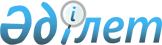 "Техникалық және кәсіптік білім беру мамандықтары бойынша үлгілік оқу жоспарлары мен үлгілік білім беретін оқу бағдарламаларын бекіту туралы" Қазақстан Республикасы Білім және ғылым Министрінің 2015 жылғы 15 маусымдағы № 384 бұйрығына өзгерістер мен толықтырулар енгізу туралыҚазақстан Республикасы Білім және ғылым министрінің 2016 жылғы 22 қаңтардағы № 72 бұйрығы. Қазақстан Республикасының Әділет министрлігінде 2016 жылы 25 ақпанда № 13260 болып тіркелді

      БҰЙЫРАМЫН:



      1. «Техникалық және кәсіптік білім беру мамандықтары бойынша үлгілік оқу жоспарлары мен үлгілік білім беретін оқу бағдарламаларын бекіту туралы» Қазақстан Республикасы Білім және ғылым Министрінің 2015 жылғы 15 маусымдағы № 384 бұйрығына (нормативтік құқықтық актілерді мемлекеттік тіркеу тізілімінде 2015 жылғы 17 маусымда № 11690 болып тіркелген, «Әділет» ақпараттық - құқықтық жүйесі 2015 жылғы 10 тамызда жарияланған) мынадай мынадай өзгерістер мен толықтырулар енгізілсін:



      тақырыбы мынадай редакцияда жазылсын:



      «Техникалық және кәсіптік білім беру мамандықтары бойынша үлгілік оқу жоспарлары және үлгілік оқу бағдарламаларын бекіту туралы».



      1-тармақ мынадай редакцияда жазылсын:



      1. Мыналар:



      1) «Дене тәрбиесі және спорт» мамандығы бойынша техникалық және кәсіптік білімнің үлгілік оқу жоспарлары осы бұйрыққа 1, 2қосымшаларға сәйкес және техникалық және кәсіптік білімнің үлгілік оқу бағдарламалары 3-қосымшаға сәйкес; 



      2) «Құқықтану» мамандығы бойынша техникалық және кәсіптік білімнің үлгілік оқу жоспарлары осы бұйрыққа 4-7 қосымшаларға сәйкес және техникалық және кәсіптік білімнің үлгілік оқу бағдарламалары 8-қосымшаға сәйкес;



      3) «Құқық қорғау қызметі» мамандығы бойынша техникалық және кәсіптік білімнің үлгілік оқу жоспарлары осы бұйрыққа 9, 10 қосымшаларға сәйкес және техникалық және кәсіптік білімнің үлгілік оқу бағдарламалары 11-қосымшаға сәйкес; 



      4) «Патенттану» мамандығы бойынша техникалық және кәсіптік білімнің үлгілік оқу жоспарлары осы бұйрыққа 12, 13 қосымшаларға сәйкес және техникалық және кәсіптік білімнің үлгілік оқу бағдарламалары 14-қосымшаға сәйкес; 



      5) «Хореография өнері» мамандығы бойынша техникалық және кәсіптік білімнің үлгілік оқу жоспарлары осы бұйрыққа 15, 16 қосымшаларға сәйкес және техникалық және кәсіптік білімнің үлгілік оқу бағдарламалары 17-қосымшаға сәйкес; 



      6) «Қайта қалпына келтіріп жөндеу (салалар бойынша)» мамандығы бойынша техникалық және кәсіптік білімнің үлгілік оқу жоспарлары осы бұйрыққа 18-22 қосымшаларға сәйкес және техникалық және кәсіптік білімнің үлгілік оқу бағдарламалары 23-қосымшаға сәйкес; 



      7) «Зергерлік ісі (салалар бойынша)» мамандығы бойынша техникалық және кәсіптік білімнің үлгілік оқу жоспарлары осы бұйрыққа 24, 25 қосымшаларға сәйкес және техникалық және кәсіптік білімнің үлгілік оқу бағдарламалары 26-қосымшаға сәйкес; 



      8) «Әртіс орындаушы, концерттік бағдарламалардың дыбыс операторы» мамандығы бойынша техникалық және кәсіптік білімнің үлгілік оқу жоспарлары осы бұйрыққа 27-қосымшаға сәйкес және техникалық және кәсіптік білімнің үлгілік оқу бағдарламалары 28-қосымшаға сәйкес;



      9) «Бұйымдарды химиялық тазалау және бояу» мамандығы бойынша техникалық және кәсіптік білімнің үлгілік оқу жоспарлары осы бұйрыққа 29-33 қосымшаларға сәйкес және техникалық және кәсіптік білімнің үлгілік оқу бағдарламалары 34-қосымшаға сәйкес; 



      10) «Фото ісі» мамандығы бойынша техникалық және кәсіптік білімнің үлгілік оқу жоспарлары осы бұйрыққа 35-38 қосымшаларға сәйкес және техникалық және кәсіптік білімнің үлгілік оқу бағдарламалары 39-қосымшаға сәйкес;



      11) «Шаштараз өнері және сәндік косметика» мамандығы бойынша техникалық және кәсіптік білімнің үлгілік оқу жоспарлары осы бұйрыққа 40-47 қосымшаларға сәйкес және техникалық және кәсіптік білімнің үлгілік оқу бағдарламалары 48-қосымшаға сәйкес; 



      12) «Тамақтандыруды ұйымдастыру» мамандығы бойынша техникалық және кәсіптік білімнің үлгілік оқу жоспарлары осы бұйрыққа 49-58 қосымшаларға сәйкес және техникалық және кәсіптік білімнің үлгілік оқу бағдарламалары 59-қосымшаға сәйкес;



      13) «Аяқ киім ісі» мамандығы бойынша техникалық және кәсіптік білімнің үлгілік оқу жоспарлары осы бұйрыққа 60-62 қосымшаларға сәйкес және техникалық және кәсіптік білімнің үлгілік оқу бағдарламалары 63-қосымшаға сәйкес; 



      14) «Есеп және аудит (салалар бойынша)» мамандығы бойынша техникалық және кәсіптік білімнің үлгілік оқу жоспарлары осы бұйрыққа 64-69 қосымшаларға сәйкес және техникалық және кәсіптік білімнің үлгілік оқу бағдарламалары 70-қосымшаға сәйкес; 



      15) «Стандарттау, метрология және сертификаттау (салалар бойынша)» мамандығы бойынша техникалық және кәсіптік білімнің үлгілік оқу жоспарлары осы бұйрыққа 71-74 қосымшаларға сәйкес және техникалық және кәсіптік білімнің үлгілік оқу бағдарламалары 75-қосымшаға сәйкес;



      16) «Сапаны бақылау (қолдану салалары бойынша)» мамандығы бойынша техникалық және кәсіптік білімнің үлгілік оқу жоспарлары осы бұйрыққа 76, 77 қосымшаларға сәйкес және техникалық және кәсіптік білімнің үлгілік оқу бағдарламалары 78-қосымшаға сәйкес;



      17) «Бұзбайтын бақылаудың салалары мен түрлері бойынша бұзбайтын бақылау» мамандығы бойынша техникалық және кәсіптік білімнің үлгілік оқу жоспарлары осы бұйрыққа 79, 80 қосымшаларға сәйкес және техникалық және кәсіптік білімнің үлгілік оқу бағдарламалары 81-қосымшаға сәйкес; 



      18) «Пайдалы қазбалардың кен орындарын жер астында өңдеу» мамандығы бойынша техникалық және кәсіптік білімнің үлгілік оқу жоспарлары осы бұйрыққа 82-88 қосымшаларға сәйкес және техникалық және кәсіптік білімнің үлгілік оқу бағдарламалары 89-қосымшаға сәйкес;



      19) «Пайдалы қазбаларды ашық түрде қазу» мамандығы бойынша техникалық және кәсіптік білімнің үлгілік оқу жоспарлары осы бұйрыққа 90-96 қосымшаларға сәйкес және техникалық және кәсіптік білімнің үлгілік оқу бағдарламалары 97-қосымшаға сәйкес;



      20) «Тау кен электромеханикалық жабдықтарына техникалық қызмет көрсету және жөндеу» мамандығы бойынша техникалық және кәсіптік білімнің үлгілік оқу жоспарлары осы бұйрыққа 98-102 қосымшаларға сәйкес және техникалық және кәсіптік білімнің үлгілік оқу бағдарламалары 103-қосымшаға сәйкес; 



      21) «Пайдалы қазбаларды байыту (көмір байыту)» мамандығы бойынша техникалық және кәсіптік білімнің үлгілік оқу жоспарлары осы бұйрыққа 104, 105 қосымшаларға сәйкес және техникалық және кәсіптік білімнің үлгілік оқу бағдарламалары 106-қосымшаға сәйкес; 



      22) «Пайдалы қазбаларды байыту (кен байыту)» мамандығы бойынша техникалық және кәсіптік білімнің үлгілік оқу жоспарлары осы бұйрыққа 107-111 қосымшаларға сәйкес және техникалық және кәсіптік білімнің үлгілік оқу бағдарламалары 112-қосымшаға сәйкес; 



      23) «Ашық кеніштің электр-механикалық жабдықтарына техникалық қызмет көрсету және жөндеу» мамандығы бойынша техникалық және кәсіптік білімнің үлгілік оқу жоспарлары осы бұйрыққа 113-118 қосымшаларға сәйкес және техникалық және кәсіптік білімнің үлгілік оқу бағдарламалары 119-қосымшаға сәйкес; 



      24) «Жер асты құрылымдарының құрылысы» мамандығы бойынша техникалық және кәсіптік білімнің үлгілік оқу жоспарлары осы бұйрыққа 120-125 қосымшаларға сәйкес және техникалық және кәсіптік білімнің үлгілік оқу бағдарламалары 126-қосымшаға сәйкес;



      25) «Геодезия және картография» мамандығы бойынша техникалық және кәсіптік білімнің үлгілік оқу жоспарлары осы бұйрыққа 127-132 қосымшаларға сәйкес және техникалық және кәсіптік білімнің үлгілік оқу бағдарламалары 133-қосымшаға сәйкес; 



      26) «Химиялық технология және өндіріс (түрлері бойынша)» мамандығы бойынша техникалық және кәсіптік білімнің үлгілік оқу жоспарлары осы бұйрыққа 134-147 қосымшаларға сәйкес және техникалық және кәсіптік білімнің үлгілік оқу бағдарламалары 148-қосымшаға сәйкес;



      27) «Коксохимиялық өндіріс» мамандығы бойынша техникалық және кәсіптік білімнің үлгілік оқу жоспарлары осы бұйрыққа 149-152 қосымшаларға сәйкес және техникалық және кәсіптік білімнің үлгілік оқу бағдарламалары 153-қосымшаға сәйкес; 



      28) «Химиялық өндіріс технологиясы (бейін бойынша)» мамандығы бойынша техникалық және кәсіптік білімнің үлгілік оқу жоспарлары осы бұйрыққа 154-163 қосымшаларға сәйкес және техникалық және кәсіптік білімнің үлгілік оқу бағдарламалары 164-қосымшаға сәйкес;



      29) «Шыныталшық және шыныдан жасалған заттар өндірісі» мамандығы бойынша техникалық және кәсіптік білімнің үлгілік оқу жоспарлары осы бұйрыққа 165-170 қосымшаларға сәйкес және техникалық және кәсіптік білімнің үлгілік оқу бағдарламалары 171-қосымшаға сәйкес;



      30) «Әрлеу өндірісі (бейін бойынша)» мамандығы бойынша техникалық және кәсіптік білімнің үлгілік оқу жоспарлары осы бұйрыққа 172-179 қосымшаларға сәйкес және техникалық және кәсіптік білімнің үлгілік оқу бағдарламалары 180-қосымшаға сәйкес; 



      31) «Мұнай және газ өндіру технологиясы» мамандығы бойынша техникалық және кәсіптік білімнің үлгілік оку жоспарлары осы бұйрыққа 181, 182 қосымшаларға сәйкес және техникалық және кәсіптік білімнің үлгілік оқу бағдарламалары 183-қосымшаға сәйкес;



      32) «Кен орындарын пайдалану» мамандығы бойынша техникалық және кәсіптік білімнің үлгілік оқу жоспарлары осы бұйрыққа 184, 185 қосымшаларға сәйкес және техникалық және кәсіптік білімнің үлгілік оқу бағдарламалары 186-қосымшаға сәйкес; 



      33) «Химиялық инжиниринг технологиясы» мамандығы бойынша техникалық және кәсіптік білімнің үлгілік оқу жоспарлары осы бұйрыққа 187, 188 қосымшаларға сәйкес және техникалық және кәсіптік білімнің үлгілік оқу бағдарламалары 189-қосымшаға сәйкес;



      34) «Бұрғылау технологиясы» мамандығы бойынша техникалық және кәсіптік білімнің үлгілік оқу жоспарлары осы бұйрыққа 190, 191 қосымшаларға сәйкес және техникалық және кәсіптік білімнің үлгілік оқу бағдарламалары 192-қосымшаға сәйкес;



      35) «Газ инжинирингі технологиясы» мамандығы бойынша техникалық және кәсіптік білімнің үлгілік оқу жоспарлары осы бұйрыққа 193,  194 қосымшаларға сәйкес және техникалық және кәсіптік білімнің үлгілік оқу бағдарламалары 195-қосымшаға сәйкес;



      36) «Өнеркәсіп жабдықтары» мамандығы бойынша техникалық және кәсіптік білімнің үлгілік оқу жоспарлары осы бұйрыққа 196-199 қосымшаларға сәйкес және техникалық және кәсіптік білімнің үлгілік оқу бағдарламалары 200-қосымшаға сәйкес;



      37) «Ауыр өнеркәсіп жабдықтары» мамандығы бойынша техникалық және кәсіптік білімнің үлгілік оқу жоспарлары осы бұйрыққа 201,  202 қосымшаларға сәйкес және техникалық және кәсіптік білімнің үлгілік оқу бағдарламалары 203-қосымшаға сәйкес;



      38) «БӨА инжинирингі технологиясы» мамандығы бойынша техникалық және кәсіптік білімнің үлгілік оқу жоспарлары осы бұйрыққа 204,  205 қосымшаларға сәйкес және техникалық және кәсіптік білімнің үлгілік оқу бағдарламалары 206-қосымшаға сәйкес; 



      39) «Энергетиканы қайта өңдеу және электроэнергетикалық инженеринг технологиясы» мамандығы бойынша техникалық және кәсіптік білімнің үлгілік оқу жоспарлары осы бұйрыққа 207, 208 қосымшаларға сәйкес және техникалық және кәсіптік білімнің үлгілік оқу бағдарламалары 209-қосымшаға сәйкес; 



      40) «Электрлік инжиниринг технологиясы» мамандығы бойынша техникалық және кәсіптік білімнің үлгілік оқу жоспарлары осы бұйрыққа 210, 211 қосымшаларға сәйкес және техникалық және кәсіптік білімнің үлгілік оқу бағдарламалары 212-қосымшаға сәйкес; 



      41) «Гидроэнергетика» мамандығы бойынша техникалық және кәсіптік білімнің үлгілік оқу жоспарлары осы бұйрыққа 213-216 қосымшаларға сәйкес және техникалық және кәсіптік білімнің үлгілік оқу бағдарламалары 217-қосымшаға сәйкес;



      42) «Темір жолдардың электр техникалық жүйелерін электрмен жабдықтау, пайдалану, техникалық қызмет көрсету және жөндеу» мамандығы бойынша техникалық және кәсіптік білімнің үлгілік оқу жоспарлары осы бұйрыққа 218-222 қосымшаларға сәйкес және техникалық және кәсіптік білімнің үлгілік оқу бағдарламалары 223-қосымшаға сәйкес;



      43) «Энергетикалық тасымалдау қондырғыларын пайдалану (көлік түрлері бойынша)» мамандығы бойынша техникалық және кәсіптік білімнің үлгілік оқу жоспарлары осы бұйрыққа 224, 225 қосымшаларға сәйкес және техникалық және кәсіптік білімнің үлгілік оқу бағдарламалары 226-қосымшаға сәйкес;



      44) «Электр станциялары мен желілерінің электр жабдықтары (түрлері бойынша)» мамандығы бойынша техникалық және кәсіптік білімнің үлгілік оқу жоспарлары осы бұйрыққа 227-230 қосымшаларға сәйкес және техникалық және кәсіптік білімнің үлгілік оқу бағдарламалары 231-қосымшаға сәйкес; 



      45) «Жылу электр станцияларының жылу энергетикалық қондырғылары» мамандығы бойынша техникалық және кәсіптік білімнің үлгілік оқу жоспарлары осы бұйрыққа 232-235 қосымшаларға сәйкес және техникалық және кәсіптік білімнің үлгілік оқу бағдарламалары 236-қосымшаға сәйкес;



      46) «Энергоменеджмент» мамандығы бойынша техникалық және кәсіптік білімнің үлгілік оқу жоспарлары осы бұйрыққа 237, 238 қосымшаларға сәйкес және техникалық және кәсіптік білімнің үлгілік оқу бағдарламалары 239-қосымшаға сәйкес;



      47) «Энергоаудит» мамандығы бойынша техникалық және кәсіптік білімнің үлгілік оқу жоспарлары осы бұйрыққа 240, 241 қосымшаларға сәйкес және техникалық және кәсіптік білімнің үлгілік оқу бағдарламалары 242-қосымшаға сәйкес;



      48) «Құбыр өндірісі» мамандығы бойынша техникалық және кәсіптік білімнің үлгілік оқу жоспарлары осы бұйрыққа 243-246 қосымшаларға сәйкес және техникалық және кәсіптік білімнің үлгілік оқу бағдарламалары 247-қосымшаға сәйкес;



      49) «Автоматты желілер және агрегаттық станоктар» мамандығы бойынша техникалық және кәсіптік білімнің үлгілік оқу жоспарлары осы бұйрыққа 248-251 қосымшаларға сәйкес және техникалық және кәсіптік білімнің үлгілік оқу бағдарламалары 252-қосымшаға сәйкес;



      50) «Ұшу аппараттарының өндірісі» мамандығы бойынша техникалық және кәсіптік білімнің үлгілік оқу жоспарлары осы бұйрыққа 253-260 қосымшаларға сәйкес және техникалық және кәсіптік білімнің үлгілік оқу бағдарламалары 261-қосымшаға сәйкес;



      51) «Авиациялық құралдар өндірісі» мамандығы бойынша техникалық және кәсіптік білімнің үлгілік оқу жоспарлары осы бұйрыққа 262-271 қосымшаларға сәйкес және техникалық және кәсіптік білімнің үлгілік оқу бағдарламалары 272-қосымшаға сәйкес;



      52) «Медициналық техниканы монтаждау, техникалық қызмет көрсету және жөндеу» мамандығы бойынша техникалық және кәсіптік білімнің үлгілік оқу жоспарлары осы бұйрыққа 273-276 қосымшаларға сәйкес және техникалық және кәсіптік білімнің үлгілік оқу бағдарламалары 277-қосымшаға сәйкес;



      53) «Әуе жол көліктерінің қозғалысын басқару және пайдалану» мамандығы бойынша техникалық және кәсіптік білімнің үлгілік оқу жоспарлары осы бұйрыққа 278-286 қосымшаларға сәйкес және техникалық және кәсіптік білімнің үлгілік оқу бағдарламалары 287-қосымшаға сәйкес;



      54) «Тоқу өндірісі (түрлері бойынша)» мамандығы бойынша техникалық және кәсіптік білімнің үлгілік оқу жоспарлары осы бұйрыққа 288-290 қосымшаларға сәйкес және техникалық және кәсіптік білімнің үлгілік оқу бағдарламалары 291-қосымшаға сәйкес; 



      55) «Мата емес тоқыма материалдар технологиясы» мамандығы бойынша техникалық және кәсіптік білімнің үлгілік оқу жоспарлары осы бұйрыққа 292-294 қосымшаларға сәйкес және техникалық және кәсіптік білімнің үлгілік оқу бағдарламалары 295-қосымшаға сәйкес; 



      56) «Темекі өндірісі» мамандығы бойынша техникалық және кәсіптік білімнің үлгілік оқу жоспарлары осы бұйрыққа 296-299 қосымшаларға сәйкес және техникалық және кәсіптік білімнің үлгілік оқу бағдарламалары 300-қосымшаға сәйкес; 



      57) «Қант өндірісі» мамандығы бойынша техникалық және кәсіптік білімнің үлгілік оқу жоспарлары осы бұйрыққа 301-304 қосымшаларға сәйкес және техникалық және кәсіптік білімнің үлгілік оқу бағдарламалары 305-қосымшаға сәйкес;



      58) «Сыра, алкогольсыз және спиртті ішімдіктер өндірісі» мамандығы бойынша техникалық және кәсіптік білімнің үлгілік оқу жоспарлары осы бұйрыққа 306-309 қосымшаларға сәйкес және техникалық және кәсіптік білімнің үлгілік оқу бағдарламалары 310-қосымшаға сәйкес;



      59) «Тамақтандыру кәсіпорындарының өнім өндіру технологиясы және оны ұйымдастыру» мамандығы бойынша техникалық және кәсіптік білімнің үлгілік оқу жоспарлары осы бұйрыққа 311-314 қосымшаларға сәйкес және техникалық және кәсіптік білімнің үлгілік оқу бағдарламалары 315-қосымшаға сәйкес;



      60) «Кабель өндірісі» мамандығы бойынша техникалық және кәсіптік білімнің үлгілік оқу жоспарлары осы бұйрыққа 316-323 қосымшаларға сәйкес және техникалық және кәсіптік білімнің үлгілік оқу бағдарламалары 324-қосымшаға сәйкес; 



      61) «Майлар және май ауыстырғаштар технологиясы» мамандығы бойынша техникалық және кәсіптік білімнің үлгілік оқу жоспарлары осы бұйрыққа 325, 326 қосымшаларға сәйкес және техникалық және кәсіптік білімнің үлгілік оқу бағдарламалары 327-қосымшаға сәйкес; 



      62) «Әскери іс және қауіпсіздік» мамандығы бойынша техникалық және кәсіптік білімнің үлгілік оқу жоспарлары осы бұйрыққа 328,  329 қосымшаларға сәйкес және техникалық және кәсіптік білімнің үлгілік оқу бағдарламалары 330-қосымшаға сәйкес; 



      63) «Автоматтандыру және басқару (бейін бойынша)» мамандығы бойынша техникалық және кәсіптік білімнің үлгілік оқу жоспарлары осы бұйрыққа 331-350 қосымшаларға сәйкес және техникалық және кәсіптік білімнің үлгілік оқу бағдарламалары 351-қосымшаға сәйкес; 



      64) «Есептеу техникасы және бағдарламалық қамтамасыз ету (түрлері бойынша)» мамандығы бойынша техникалық және кәсіптік білімнің үлгілік оку жоспарлары осы бұйрыққа 352-367 қосымшаларға сәйкес және техникалық және кәсіптік білімнің үлгілік оқу бағдарламалары 368-қосымшаға сәйкес; 



      65) «Автоматтандырылған байланыс жүйесін пайдалану» мамандығы бойынша техникалық және кәсіптік білімнің үлгілік оқу жоспарлары осы бұйрыққа 369-372 қосымшаларға сәйкес және техникалық және кәсіптік білімнің үлгілік оқу бағдарламалары 373-қосымшаға сәйкес; 



      66) «Темір бетон және металл бұйымдары өндірісі (түрлері бойынша)» мамандығы бойынша техникалық және кәсіптік білімнің үлгілік оқу жоспарлары осы бұйрыққа 374-377 қосымшаларға сәйкес және техникалық және кәсіптік білімнің үлгілік оқу бағдарламалары 378-қосымшаға сәйкес; 



      67) «Темір жол көлігінің жедел технологиялық байланыс құрылғыларын пайдалану» мамандығы бойынша техникалық және кәсіптік білімнің үлгілік оқу жоспарлары осы бұйрыққа 379, 380 қосымшаларға сәйкес және техникалық және кәсіптік білімнің үлгілік оқу бағдарламалары 381-қосымшаға сәйкес; 



      68) «Жиһаз өндірісі (түрлері бойынша)» мамандығы бойынша техникалық және кәсіптік білімнің үлгілік оқу жоспарлары осы бұйрыққа 382-387 қосымшаларға сәйкес және техникалық және кәсіптік білімнің үлгілік оқу бағдарламалары 388-қосымшаға сәйкес;



      69) «Аңшылық және аң өсіру шаруашылығы» мамандығы бойынша техникалық және кәсіптік білімнің үлгілік оқу жоспарлары осы бұйрыққа 389-392 қосымшаларға сәйкес және техникалық және кәсіптік білімнің үлгілік оқу бағдарламалары 393-қосымшаға сәйкес; 



      70) «Жеміс-жидектер мен көкөністерді сақтау және қайта өңдеу» мамандығы бойынша техникалық және кәсіптік білімнің үлгілік оқу жоспарлары осы бұйрыққа 394, 395 қосымшаларға сәйкес және техникалық және кәсіптік білімнің үлгілік оқу бағдарламалары 396-қосымшаға сәйкес бекітілсін;



      71) «Мектепке дейінгі тәрбие және оқыту» мамандығы бойынша техникалық және кәсіптік білімнің үлгілік оқу жоспарлары осы бұйрыққа 397-400 қосымшаларға сәйкес және техникалық және кәсіптік білімнің үлгілік оқу бағдарламалары 401-қосымшаға сәйкес; 



      72) «Тәрбие жұмысын ұйымдастыру (деңгей бойынша)» мамандығы бойынша техникалық және кәсіптік білімнің үлгілік оқу жоспарлары осы бұйрыққа 402-409 қосымшаларға сәйкес және техникалық және кәсіптік білімнің үлгілік оқу бағдарламалары 410-қосымшаға сәйкес;



      73) «Дене тәрбиесі және спорт» мамандығы бойынша техникалық және кәсіптік білімнің үлгілік оқу жоспарлары осы бұйрыққа 411-416 қосымшаларға сәйкес және техникалық және кәсіптік білімнің үлгілік оқу бағдарламалары 417-қосымшаға сәйкес;



      74) «Кәсіптік білім беру (салалар бойынша)» мамандығы бойынша техникалық және кәсіптік білімнің үлгілік оқу жоспарлары осы бұйрыққа 418, 419 қосымшаларға сәйкес және техникалық және кәсіптік білімнің үлгілік оқу бағдарламалары 420-қосымшаға сәйкес; 



      75) «Бастауыш білім беру» мамандығы бойынша техникалық және кәсіптік білімнің үлгілік оқу жоспарлары осы бұйрыққа 421-428 қосымшаларға сәйкес және техникалық және кәсіптік білімнің үлгілік оқу бағдарламалары 429-қосымшаға сәйкес; 



      76) «Бейнелеу өнері және сызу» мамандығы бойынша техникалық және кәсіптік білімнің үлгілік оқу жоспарлары осы бұйрыққа 430,431 қосымшаларға сәйкес және техникалық және кәсіптік білімнің үлгілік оқу бағдарламалары 432-қосымшаға сәйкес; 



      77) «Технология» мамандығы бойынша техникалық және кәсіптік білімнің үлгілік оку жоспарлары осы бұйрыққа 433, 434 қосымшаларға сәйкес және техникалық және кәсіптік білімнің үлгілік оқу бағдарламалары 435-қосымшаға сәйкес; 



      78) «Музыкалық білім беру» мамандығы бойынша техникалық және кәсіптік білімнің үлгілік оқу жоспарлары осы бұйрыққа 436,437 қосымшаларға сәйкес және техникалық және кәсіптік білімнің үлгілік оқу бағдарламалары 438-қосымшаға сәйкес; 



      79) «Дизайн (бейін бойынша)» мамандығы бойынша техникалық және кәсіптік білімнің үлгілік оқу жоспарлары осы бұйрыққа 439-443 қосымшаларға сәйкес және техникалық және кәсіптік білімнің үлгілік оқу бағдарламалары 444-қосымшаға сәйкес;



      80) «Әлеуметтік-мәдени қызмет және халықтық көркемдік шығармашылық (бейін бойынша)» мамандығы бойынша техникалық және кәсіптік білімнің үлгілік оқу жоспарлары осы бұйрыққа 445, 446 қосымшаларға сәйкес және техникалық және кәсіптік білімнің үлгілік оку бағдарламалары 447-қосымшаға сәйкес; 



      81) «Аспаптық орындау және музыкалық өнер эстрадасы (түрлері бойынша)» мамандығы бойынша техникалық және кәсіптік білімнің үлгілік оқу жоспарлары осы бұйрыққа 448-452 қосымшаларға сәйкес және техникалық және кәсіптік білімнің үлгілік оқу бағдарламалары 453-қосымшаға сәйкес; 



      82) «Хор дирижеры» мамандығы бойынша техникалық және кәсіптік білімнің үлгілік оқу жоспарлары осы бұйрыққа 454-қосымшаға сәйкес және техникалық және кәсіптік білімнің үлгілік оқу бағдарламалары 455-қосымшаға сәйкес;



      83) «Музыка теориясы» мамандығы бойынша техникалық және кәсіптік білімнің үлгілік оқу жоспарлары осы бұйрыққа 456-қосымшаға сәйкес және техникалық және кәсіптік білімнің үлгілік оқу бағдарламалары 457-қосымшаға сәйкес; 



      84) «Актерлік өнер» мамандығы бойынша техникалық және кәсіптік білімнің үлгілік оқу жоспарлары осы бұйрыққа 458-461 қосымшаларға сәйкес және техникалық және кәсіптік білімнің үлгілік оқу бағдарламалары 462-қосымшаға сәйкес; 



      85) «Сәндік-қолданбалы өнер және халықтық кәсіпшілік (бейін бойынша)» мамандығы бойынша техникалық және кәсіптік білімнің үлгілік оқу жоспарлары осы бұйрыққа 463-469 қосымшаларға сәйкес және техникалық және кәсіптік білімнің үлгілік оқу бағдарламалары 470-қосымшаға сәйкес; 



      86) «Әлеуметтік жұмыс» мамандығы бойынша техникалық және кәсіптік білімнің үлгілік оку жоспарлары осы бұйрыққа 471-474 қосымшаларға сәйкес және техникалық және кәсіптік білімнің үлгілік оқу бағдарламалары 475-қосымшаға сәйкес; 



      87) «Телекоммуникациялық құралдар мен тұрмыстық техникаларды жөндеу және қызмет көрсету (салалар бойынша)» мамандығы бойынша техникалық және кәсіптік білімнің үлгілік оқу жоспарлары осы бұйрыққа 476-480 қосымшаларға сәйкес және техникалық және кәсіптік білімнің үлгілік оқу бағдарламалары 481-қосымшаға сәйкес; 



      88) «Слесарлық іс» мамандығы бойынша техникалық және кәсіптік білімнің үлгілік оқу жоспарлары осы бұйрыққа 482-484 қосымшаларға сәйкес және техникалық және кәсіптік білімнің үлгілік оқу бағдарламалары 485-қосымшаға сәйкес;



      89) «Қонақ үй шаруашылығына қызмет көрсету және ұйымдастыру» мамандығы бойынша техникалық және кәсіптік білімнің үлгілік оқу жоспарлары осы бұйрыққа 486-490 қосымшаларға сәйкес және техникалық және кәсіптік білімнің үлгілік оқу бағдарламалары 491-қосымшаға сәйкес;



      90) «Іс қағаздарын жүргізу және мұрағаттану (қолдану аясы және сәйкес салалары бойынша)» мамандығы бойынша техникалық және кәсіптік білімнің үлгілік оқу жоспарлары осы бұйрыққа 492-495 қосымшаларға сәйкес және техникалық және кәсіптік білімнің үлгілік оқу бағдарламалары 496-қосымшаға сәйкес;



      91) «Туризм (салалар бойынша)» мамандығы бойынша техникалық және кәсіптік білімнің үлгілік оқу жоспарлары осы бұйрыққа 497-500 қосымшаларға сәйкес және техникалық және кәсіптік білімнің үлгілік оқу бағдарламалары 501-қосымшаға сәйкес;



      92) «Аударма ісі (түрлері бойынша)» мамандығы бойынша техникалық және кәсіптік білімнің үлгілік оқу жоспарлары осы бұйрыққа 502, 503 қосымшаларға сәйкес және техникалық және кәсіптік білімнің үлгілік оқу бағдарламалары 504-қосымшаға сәйкес;



      93) «Маркетинг (салалар бойынша)» мамандығы бойынша техникалық және кәсіптік білімнің үлгілік оқу жоспарлары осы бұйрыққа 505-509 қосымшаларға сәйкес және техникалық және кәсіптік білімнің үлгілік оқу бағдарламалары 510-қосымшаға сәйкес;



      94) «Бағалау» мамандығы бойынша техникалық және кәсіптік білімнің үлгілік оқу жоспарлары осы бұйрыққа 511, 512 қосымшаларға сәйкес және техникалық және кәсіптік білімнің үлгілік оқу бағдарламалары 513-қосымшаға сәйкес;



      95) «Менеджмент (қолдану аясы және салалары бойынша)» мамандығы бойынша техникалық және кәсіптік білімнің үлгілік оқу жоспарлары осы бұйрыққа 514, 515 қосымшаларға сәйкес және техникалық және кәсіптік білімнің үлгілік оқу бағдарламалары 516-қосымшаға сәйкес;



      96) «Қаржы (салалар бойынша)» мамандығы бойынша техникалық және кәсіптік білімнің үлгілік оқу жоспарлары осы бұйрыққа 517-520 қосымшаларға сәйкес және техникалық және кәсіптік білімнің үлгілік оқу бағдарламалары 521-қосымшаға сәйкес;



      97) «Экономика (салалар бойынша)» мамандығы бойынша техникалық және кәсіптік білімнің үлгілік оқу жоспарлары осы бұйрыққа 522-525 қосымшаларға сәйкес және техникалық және кәсіптік білімнің үлгілік оқу бағдарламалары 526-қосымшаға сәйкес;



      98) «Пайдалы қазбалар кен орындарын геологиялық түсіру, іздеу және барлау (түрлері бойынша)» мамандығы бойынша техникалық және кәсіптік білімнің үлгілік оқу жоспарлары осы бұйрыққа 527-529 қосымшаларға сәйкес және техникалық және кәсіптік білімнің үлгілік оқу бағдарламалары 530-қосымшаға сәйкес;



      99) «Пайдалы қазбалар кен орындарын барлау технологиясы және техникасы» мамандығы бойынша техникалық және кәсіптік білімнің үлгілік оқу жоспарлары осы бұйрыққа 531-533 қосымшаларға сәйкес және техникалық және кәсіптік білімнің үлгілік оқу бағдарламалары 534-қосымшаға сәйкес;



      100) «Гидрогеология және инженерлік геология» мамандығы бойынша техникалық және кәсіптік білімнің үлгілік оқу жоспарлары осы бұйрыққа 535-537 қосымшаларға сәйкес және техникалық және кәсіптік білімнің үлгілік оқу бағдарламалары 538-қосымшаға сәйкес;



      101) «Геофизикалық тәсілдер мен пайдалы қазбаларды іздеу және барлау» мамандығы бойынша техникалық және кәсіптік білімнің үлгілік оқу жоспарлары осы бұйрыққа 539-541 қосымшаларға сәйкес және техникалық және кәсіптік білімнің үлгілік оқу бағдарламалары 542-қосымшаға сәйкес;



      102) «Химиялық талшықтар өндірісі» мамандығы бойынша техникалық және кәсіптік білімнің үлгілік оқу жоспарлары осы бұйрыққа 543, 544 қосымшаларға сәйкес және техникалық және кәсіптік білімнің үлгілік оқу бағдарламалары 545-қосымшаға сәйкес;



      103) «Полимерлік өндіріс технологиясы» мамандығы бойынша техникалық және кәсіптік білімнің үлгілік оқу жоспарлары осы бұйрыққа 546-549 қосымшаларға сәйкес және техникалық және кәсіптік білімнің үлгілік оқу бағдарламалары 550-қосымшаға сәйкес;



      104) «Тұтқыр және сусымалы материалдарды химиялық өндіретін машиналар мен жабдықтарды пайдалану» мамандығы бойынша техникалық және кәсіптік білімнің үлгілік оку жоспарлары осы бұйрыққа 551, 552 қосымшаларға сәйкес және техникалық және кәсіптік білімнің үлгілік оқу бағдарламалары 553-қосымшаға сәйкес;



      105) «Электрэнергетика (салалар бойынша)» мамандығы бойынша техникалық және кәсіптік білімнің үлгілік оқу жоспарлары осы бұйрыққа 554, 555 қосымшаларға сәйкес және техникалық және кәсіптік білімнің үлгілік оқу бағдарламалары 556-қосымшаға сәйкес;



      106) «Жылу-техникалық жабдық және жылумен қамтамасыз ету жүйелері (түрлері бойынша)» мамандығы бойынша техникалық және кәсіптік білімнің үлгілік оқу жоспарлары осы бұйрыққа 557-560 қосымшаларға сәйкес және техникалық және кәсіптік білімнің үлгілік оқу бағдарламалары 561-қосымшаға сәйкес;



      107) «Кеме жасау және кеме машиналары мен механизмдеріне техникалық қызмет көрсету» мамандығы бойынша техникалық және кәсіптік білімнің үлгілік оқу жоспарлары осы бұйрыққа 562-566 қосымшаларға сәйкес және техникалық және кәсіптік білімнің үлгілік оқу бағдарламалары 567-қосымшаға сәйкес;



      108) «Қала электр көліктерін пайдалану, техникалық қызмет көрсету және жөндеу (салалар бойынша)» мамандығы бойынша техникалық және кәсіптік білімнің үлгілік оқу жоспарлары осы бұйрыққа 568-572 қосымшаларға сәйкес және техникалық және кәсіптік білімнің үлгілік оқу бағдарламалары 573-қосымшаға сәйкес;



      109) «Темір жол жылжымалы құрамының өндірісі (түрлері бойынша)» мамандығы бойынша техникалық және кәсіптік білімнің үлгілік оқу жоспарлары осы бұйрыққа 574, 575 қосымшаларға сәйкес және техникалық және кәсіптік білімнің үлгілік оқу бағдарламалары 576-қосымшаға сәйкес;



      110) «Дәнекерлеу ісі (түрлері бойынша)» мамандығы бойынша техникалық және кәсіптік білімнің үлгілік оқу жоспарлары осы бұйрыққа 577-581 қосымшаларға сәйкес және техникалық және кәсіптік білімнің үлгілік оқу бағдарламалары 582-қосымшаға сәйкес;



      111) «Өндірістегі электрлік-механикалық жабдықтар (түрлері бойынша)» мамандығы бойынша техникалық және кәсіптік білімнің үлгілік оқу жоспарлары осы бұйрыққа 583-589 қосымшаларға сәйкес және техникалық және кәсіптік білімнің үлгілік оқу бағдарламалары 590-қосымшаға сәйкес;



      112) «Электрондық техника өндірісіне арналған жабдық» мамандығы бойынша техникалық және кәсіптік білімнің үлгілік оқу жоспарлары осы бұйрыққа 591-594 қосымшаларға сәйкес және техникалық және кәсіптік білімнің үлгілік оқу бағдарламалары 595-қосымшаға сәйкес;



      113) «Тоңазытқыш-компрессорлық машиналар және қондырғылар» мамандығы бойынша техникалық және кәсіптік білімнің үлгілік оқу жоспарлары осы бұйрыққа 596-599 қосымшаларға сәйкес және техникалық және кәсіптік білімнің үлгілік оқу бағдарламалары 600-қосымшаға сәйкес;



      114) «Технологиялық машиналар мен жабдықтарға техникалық қызмет көрсету (түрлері бойынша)» мамандығы бойынша техникалық және кәсіптік білімнің үлгілік оқу жоспарлары осы бұйрыққа 601-606 қосымшаларға сәйкес және техникалық және кәсіптік білімнің үлгілік оқу бағдарламалары 606-қосымшаға сәйкес;



      115) «Автомобильф көлігіне техникалық қызмет көрсету, жөндеу және пайдалану» мамандығы бойынша техникалық және кәсіптік білімнің үлгілік оқу жоспарлары осы бұйрыққа 605-615 қосымшаларға сәйкес және техникалық және кәсіптік білімнің үлгілік оқу бағдарламалары 616-қосымшаға сәйкес;



      116) «Теміржол көлігінде тасымалдауды ұйымдастыру және қозғалысты басқару» мамандығы бойынша техникалық және кәсіптік білімнің үлгілік оқу жоспарлары осы бұйрыққа 617-620 қосымшаларға сәйкес және техникалық және кәсіптік білімнің үлгілік оқу бағдарламалары 621-қосымшаға сәйкес;



      117) «Жол қозғалысын ұйымдастыру» мамандығы бойынша техникалық және кәсіптік білімнің үлгілік оку жоспарлары осы бұйрыққа 622-625 қосымшаларға сәйкес және техникалық және кәсіптік білімнің үлгілік оқу бағдарламалары 626-қосымшаға сәйкес;



      118) «Нан пісіру, макарон және кондитерлік өндірісі» мамандығы бойынша техникалық және кәсіптік білімнің үлгілік оку жоспарлары осы бұйрыққа 627-630 қосымшаларға сәйкес және техникалық және кәсіптік білімнің үлгілік оқу бағдарламалары 631-қосымшаға сәйкес;



      119) «Балық өндірісі» мамандығы бойынша техникалық және кәсіптік білімнің үлгілік оқу жоспарлары осы бұйрыққа 632-636 қосымшаларға сәйкес және техникалық және кәсіптік білімнің үлгілік оқу бағдарламалары 637-қосымшаға сәйкес;



      120) «Консервілер және тағам концентраттары өндірісі» мамандығы бойынша техникалық және кәсіптік білімнің үлгілік оқу жоспарлары осы бұйрыққа 638-641 қосымшаларға сәйкес және техникалық және кәсіптік білімнің үлгілік оқу бағдарламалары 642-қосымшаға сәйкес;



      121) «Сүт өнімдерінің өндірісі» мамандығы бойынша техникалық және кәсіптік білімнің үлгілік оқу жоспарлары осы бұйрыққа 643-646 қосымшаларға сәйкес және техникалық және кәсіптік білімнің үлгілік оқу бағдарламалары 647-қосымшаға сәйкес;



      122) «Баспа өндірісі» мамандыгы бойынша техникалық және кәсіптік білімнің үлгілік оқу жоспарлары осы бұйрыққа 648-651 қосымшаларға сәйкес және техникалық және кәсіптік білімнің үлгілік оқу бағдарламалары 652-қосымшаға сәйкес;



      123) «Радиоэлектроника және байланыс (түрлері бойынша)» мамандығы бойынша техникалық және кәсіптік білімнің үлгілік оқу жоспарлары осы бұйрыққа 653-657 қосымшаларға сәйкес және техникалық және кәсіптік білімнің үлгілік оку бағдарламалары 658-қосымшаға сәйкес;



      124) «Электр байланысы және желімен хабарлаудың желілік құрылыстарын пайдалану» мамандығы бойынша техникалық және кәсіптік білімнің үлгілік оқу жоспарлары осы бұйрыққа 659-662 қосымшаларға сәйкес және техникалық және кәсіптік білімнің үлгілік оқу бағдарламалары 663-қосымшаға сәйкес;



      125) «Көлік радио электрондық жабдықтарды техникалык пайдалану (көлік түрі бойынша)» мамандығы бойынша техникалык және кәсіптік білімнің үлгілік оқу жоспарлары осы бұйрыққа 664-681 қосымшаларға сәйкес және техникалық және кәсіптік білімнің үлгілік оқу бағдарламалары 682-қосымшаға сәйкес;



      126) «Жол-құрылыс машиналарын техникалык пайдалану (түрлері бойынша)» мамандығы бойынша техникалық және кәсіптік білімнің үлгілік оқу жоспарлары осы бұйрыққа 683-687 қосымшаларға сәйкес және техникалык және кәсіптік білімнің үлгілік оқу бағдарламалары 688-қосымшаға сәйкес;



      127) «Қала қатынас жолдарын салу және пайдалану» мамандығы бойынша техникалық және кәсіптік білімнің үлгілік оқу жоспарлары осы бұйрыққа 689, 690 қосымшаларға сәйкес және техникалық және кәсіптік білімнің үлгілік оқу бағдарламалары 691-қосымшаға сәйкес;



      128) «Сәулет өнері» мамандығы бойынша техникалық және кәсіптік білімнің үлгілік оқу жоспарлары осы бұйрыққа 692, 693 қосымшаларға сәйкес және техникалық және кәсіптік білімнің үлгілік оқу бағдарламалары 694-қосымшаға сәйкес;



      129) «Ауыл шаруашылығы техникасына техникалық қызмет көрсету және жөндеу» мамандығы бойынша техникалық және кәсіптік білімнің үлгілік оқу жоспарлары осы бұйрыққа 695, 696 қосымшаларға сәйкес және техникалық және кәсіптік білімнің үлгілік оқу бағдарламалары 697-қосымшаға сәйкес;



      130) «Фермер шаруашылығы (бейін бойынша)» мамандығы бойынша техникалық және кәсіптік білімнің үлгілік оқу жоспарлары осы бұйрыққа 698-702 қосымшаларға сәйкес және техникалық және кәсіптік білімнің үлгілік оқу бағдарламалары 703-қосымшаға сәйкес;



      131) «Балық шаруашылығы (түрлері бойынша)» мамандығы бойынша техникалық және кәсіптік білімнің үлгілік оқу жоспарлары осы бұйрыққа 704-710 қосымшаларға сәйкес және техникалық және кәсіптік білімнің үлгілік оқу бағдарламалары 711 қосымшаға сәйкес;



      132) «Ауыл шаруашылығын механикаландыру» мамандығы бойынша техникалық және кәсіптік білімнің үлгілік оқу жоспарлары осы бұйрыққа 712-715 қосымшаларға сәйкес және техникалық және кәсіптік білімнің үлгілік оқу бағдарламалары 716 қосымшаға сәйкес;



      133) «Өрт қауіпсіздігі» мамандығы бойынша техникалық және кәсіптік білімнің үлгілік оқу жоспарлары осы бұйрыққа 717, 718 қосымшаларға сәйкес және техникалық және кәсіптік білімнің үлгілік оқу бағдарламалары 719-қосымшаға сәйкес;



      134) «Ауыл шаруашылығын электрлендіру және автоматтандыру» мамандығы бойынша техникалық және кәсіптік білімнің үлгілік оқу жоспарлары осы бұйрыққа 720-723 қосымшаларға сәйкес және техникалық және кәсіптік білімнің үлгілік оқу бағдарламалары 724-қосымшаға сәйкес;



      135) «Исламтану» мамандығы бойынша техникалық және кәсіптік білімнің үлгілік оқу жоспарлары осы бұйрыққа 725 қосымшаға сәйкес және техникалық және кәсіптік білімнің үлгілік оқу бағдарламалары 726-қосымшаға сәйкес бекітілсін.»;



      136) «Өмір қауіпсіздігі және валеология» мамандығы бойынша техникалық және кәсіптік білімнің үлгілік оқу жоспарлары осы бұйрыққа 727, 728 қосымшаларға сәйкес және техникалық және кәсіптік білімнің үлгілік оқу бағдарламалары 729-қосымшаға сәйкес;



      137) «Білім беру ұйымдарындағы зертханашы» мамандығы бойынша техникалық және кәсіптік білімнің үлгілік оқу жоспарлары осы бұйрыққа 730, 731 қосымшаларға сәйкес және техникалық және кәсіптік білімнің үлгілік оқу бағдарламалары 732-қосымшаға сәйкес;



      138) «Негізгі орта білім беру» мамандығы бойынша техникалық және кәсіптік білімнің үлгілік оқу жоспарлары осы бұйрыққа 733-750 қосымшаларға сәйкес және техникалық және кәсіптік білімнің үлгілік оқу бағдарламалары 751-759 қосымшаларға сәйкес;



      139) «Кітапхана ісі» мамандығы бойынша техникалық және кәсіптік білімнің үлгілік оқу жоспарлары осы бұйрыққа 760, 761 қосымшаларға сәйкес және техникалық және кәсіптік білімнің үлгілік оқу бағдарламалары 762-қосымшаға сәйкес;



      140) «Ән салу» мамандығы бойынша техникалық және кәсіптік білімнің үлгілік оқу жоспарлары осы бұйрыққа 763-қосымшаға сәйкес және техникалық және кәсіптік білімнің үлгілік оқу бағдарламалары 764-қосымшаға сәйкес;



      141) «Цирк өнері» мамандығы бойынша техникалық және кәсіптік білімнің үлгілік оқу жоспарлары осы бұйрыққа 765-қосымшаға сәйкес және техникалық және кәсіптік білімнің үлгілік оқу бағдарламалары 766-қосымшаға сәйкес;



      142) «Театр-декорациясы өнері (бейін бойынша)» мамандығы бойынша техникалық және кәсіптік білімнің үлгілік оқу жоспарлары осы бұйрыққа 767-772 қосымшаларға сәйкес және техникалық және кәсіптік білімнің үлгілік оқу бағдарламалары 773-қосымшаға сәйкес;



      143) «Кескіндеу, мүсіндеу және графика (түрлері бойынша)» мамандығы бойынша техникалық және кәсіптік білімнің үлгілік оқу жоспарлары осы бұйрыққа 774-779 қосымшаларға сәйкес және техникалық және кәсіптік білімнің үлгілік оқу бағдарламалары 780-қосымшаға сәйкес;



      144) «Статистика» мамандығы бойынша техникалық және кәсіптік білімнің үлгілік оқу жоспарлары осы бұйрыққа 781, 782 қосымшаларға сәйкес және техникалық және кәсіптік білімнің үлгілік оқу бағдарламалары 783-қосымшаға сәйкес;



      145) «Мұнай және газ скважиналарын бұрғылау және бұрғылау жұмыстарының технологиясы (бейін бойынша)» мамандығы бойынша техникалық және кәсіптік білімнің үлгілік оқу жоспарлары осы бұйрыққа 784-788 қосымшаларға сәйкес және техникалық және кәсіптік білімнің үлгілік оқу бағдарламалары 789-қосымшаға сәйкес;



      146) «Мұнай-газ құбырлары мен мұнай-газ қоймаларын салу және пайдалану» мамандығы бойынша техникалық және кәсіптік білімнің үлгілік оқу жоспарлары осы бұйрыққа 790-793 қосымшаларға сәйкес және техникалық және кәсіптік білімнің үлгілік оқу бағдарламалары 794-қосымшаға сәйкес;



      147) «Компрессорлық стансалар мен жер асты құбырларының электр жүйесін жөндеу және қызмет көрсету» мамандығы бойынша техникалық және кәсіптік білімнің үлгілік оқу жоспарлары осы бұйрыққа 795-798 қосымшаларға сәйкес және техникалық және кәсіптік білімнің үлгілік оқу бағдарламалары 799-қосымшаға сәйкес;



      148) «Технологиялық жабдықтар мен құбырларды монтаждау» мамандығы бойынша техникалық және кәсіптік білімнің үлгілік оқу жоспарлары осы бұйрыққа 800-803 қосымшаларға сәйкес және техникалық және кәсіптік білімнің үлгілік оқу бағдарламалары 804-қосымшаға сәйкес;



      149) «Мұнай мен газды тасымалдау және сақтау» мамандығы бойынша техникалық және кәсіптік білімнің үлгілік оқу жоспарлары осы бұйрыққа 805-811 қосымшаларға сәйкес және техникалық және кәсіптік білімнің үлгілік оқу бағдарламалары 812-қосымшаға сәйкес;



      150) «Скважиналарды мұнай мен газға сынау» мамандығы бойынша техникалық және кәсіптік білімнің үлгілік оқу жоспарлары осы бұйрыққа 813-816 қосымшаларға сәйкес және техникалық және кәсіптік білімнің үлгілік оқу бағдарламалары 817 қосымшаға сәйкес;



      151) «Мұнай мен газ кәсіпшілдіктерінің жабдықтарына техникалық қызмет көрсету және жөндеу» мамандығы бойынша техникалық және кәсіптік білімнің үлгілік оқу жоспарлары осы бұйрыққа 818-822 қосымшаларға сәйкес және техникалық және кәсіптік білімнің үлгілік оқу бағдарламалары 823-қосымшаға сәйкес;



      152) «Мұнай, газ өңдеу және химия өнеркәсібінің жабдықтарына техникалық қызмет көрсету және жөндеу (түрлері бойынша)» мамандығы бойынша техникалық және кәсіптік білімнің үлгілік оқу жоспарлары осы бұйрыққа 824-828 қосымшаларға сәйкес және техникалық және кәсіптік білімнің үлгілік оқу бағдарламалары 829-қосымшаға сәйкес;



      153) «Мұнай және газ кен орындарын пайдалану (бейін бойынша)» мамандығы бойынша техникалық және кәсіптік білімнің үлгілік оқу жоспарлары осы бұйрыққа 830-833 қосымшаларға сәйкес және техникалық және кәсіптік білімнің үлгілік оқу бағдарламалары 834-қосымшаға сәйкес;



      154) «Мұнай-газ құбырларын, мұнай-газ қоймалары мен жанар май құю станцияларын салу және пайдалану» мамандығы бойынша техникалық және кәсіптік білімнің үлгілік оку жоспарлары осы бұйрыққа 835-840 қосымшаларға сәйкес және техникалық және кәсіптік білімнің үлгілік оқу бағдарламалары 841-қосымшаға сәйкес;



      155) «Резеңке-техникалық өндірісі» мамандығы бойынша техникалық және кәсіптік білімнің үлгілік оқу жоспарлары осы бұйрыққа 842-846 қосымшаларға сәйкес және техникалық және кәсіптік білімнің үлгілік оқу бағдарламалары 847-қосымшаға сәйкес;



      156) «Шина өндірісі және вулканизация процесі» мамандығы бойынша техникалық және кәсіптік білімнің үлгілік оқу жоспарлары осы бұйрыққа 848-851 қосымшаларға сәйкес және техникалық және кәсіптік білімнің үлгілік оқу бағдарламалары 852-қосымшаға сәйкес;



      157) «Мұнай және газды қайта өңдеу технологиясы» мамандығы бойынша техникалық және кәсіптік білімнің үлгілік оқу жоспарлары осы бұйрыққа 853-856 қосымшаларға сәйкес және техникалық және кәсіптік білімнің үлгілік оқу бағдарламалары 857-қосымшаға сәйкес;



      158) «Изотоптарды болу технологиясы мен вакуумды техника» мамандығы бойынша техникалық және кәсіптік білімнің үлгілік оку жоспарлары осы бұйрыққа 858-861 қосымшаларға сәйкес және техникалық және кәсіптік білімнің үлгілік оқу бағдарламалары 862-қосымшаға сәйкес;



      159) «Экологиялық қондырғыларды пайдалану және қызмет көрсету» мамандығы бойынша техникалық және кәсіптік білімнің үлгілік оқу жоспарлары осы бұйрыққа 863-868 қосымшаларға сәйкес және техникалық және кәсіптік білімнің үлгілік оқу бағдарламалары 869-қосымшаға сәйкес;



      160) «Фарфор және фаянс бұйымдарын дайындау» мамандығы бойынша техникалық және кәсіптік білімнің үлгілік оқу жоспарлары осы бұйрыққа 870-874 қосымшаларға сәйкес және техникалық және кәсіптік білімнің үлгілік оқу бағдарламалары 875-қосымшаға сәйкес; 



      161) «Керамикалық өндіріс» мамандығы бойынша техникалық және кәсіптік білімнің үлгілік оқу жоспарлары осы бұйрыққа 876-881 қосымшаларға сәйкес және техникалық және кәсіптік білімнің үлгілік оқу бағдарламалары 882-қосымшаға сәйкес;



      162) «Тері және үлбірді химиялық өңдеу» мамандығы бойынша техникалық және кәсіптік білімнің үлгілік оқу жоспарлары осы бұйрыққа 883-886 қосымшаларға сәйкес және техникалық және кәсіптік білімнің үлгілік оқу бағдарламалары 887-қосымшаға сәйкес;



      163) «Электр стансаларындағы су, отын және жағармай материалдары технологиясы» мамандығы бойынша техникалық және кәсіптік білімнің үлгілік оқу жоспарлары осы бұйрыққа 888, 889 қосымшаларға сәйкес және техникалық және кәсіптік білімнің үлгілік оқу бағдарламалары 890-қосымшаға сәйкес;



      164) «Ядролық реакторлар және энергетикалық қондырғылар» мамандығы бойынша техникалық және кәсіптік білімнің үлгілік оқу жоспарлары осы бұйрыққа 891, 892 қосымшаларға сәйкес және техникалық және кәсіптік білімнің үлгілік оқу бағдарламалары 893-қосымшаға сәйкес;



      165) «Электр және электрмеханикалық жабдықтар (түрлері бойынша)» мамандығы бойынша техникалық және кәсіптік білімнің үлгілік оқу жоспарлары осы бұйрыққа 894-897 қосымшаларға сәйкес және техникалық және кәсіптік білімнің үлгілік оқу бағдарламалары 898-қосымшаға сәйкес;



      166) «Домна пештерін жөндеу және қызмет көрсету» мамандығы бойынша техникалық және кәсіптік білімнің үлгілік оқу жоспарлары осы бұйрыққа 899, 900 қосымшаларға сәйкес және техникалық және кәсіптік білімнің үлгілік оқу бағдарламалары 901-қосымшаға сәйкес;



      167) «Қара металдар металлургиясы (түрлері бойынша)» мамандығы бойынша техникалық және кәсіптік білімнің үлгілік оқу жоспарлары осы бұйрыққа 902-905 қосымшаларға сәйкес және техникалық және кәсіптік білімнің үлгілік оқу бағдарламалары 906-қосымшаға сәйкес;



      168) «Түсті металдар металлургиясы» мамандығы бойынша техникалық және кәсіптік білімнің үлгілік оқу жоспарлары осы бұйрыққа 907-910 қосымшаларға сәйкес және техникалық және кәсіптік білімнің үлгілік оқу бағдарламалары 911-қосымшаға сәйкес;



      169) «Құю өндірісі» мамандығы бойынша техникалық және кәсіптік білімнің үлгілік оқу жоспарлары осы бұйрыққа 912-916 қосымшаларға сәйкес және техникалық және кәсіптік білімнің үлгілік оқу бағдарламалары 917-қосымшаға сәйкес;



      170) «Болатты пештен тыс өңдеу» мамандығы бойынша техникалық және кәсіптік білімнің үлгілік оқу жоспарлары осы бұйрыққа 918, 919 қосымшаларға сәйкес және техникалық және кәсіптік білімнің үлгілік оқу бағдарламалары 920-қосымшаға сәйкес;



      171) «Отқа төзімді заттар өндірісі» мамандығы бойынша техникалық және кәсіптік білімнің үлгілік оқу жоспарлары осы бұйрыққа 921, 922 қосымшаларға сәйкес және техникалық және кәсіптік білімнің үлгілік оқу бағдарламалары 923-қосымшаға сәйкес;



      172) «Икемді автоматты желілер» мамандығы бойынша техникалық және кәсіптік білімнің үлгілік оқу жоспарлары осы бұйрыққа 924-927 қосымшаларға сәйкес және техникалық және кәсіптік білімнің үлгілік оқу бағдарламалары 928-қосымшаға сәйкес;



      173) «Механикалық өңдеу, өлшеу-бақылау құралдары және өндірістегі автоматика» мамандығы бойынша техникалық және кәсіптік білімнің үлгілік оқу жоспарлары осы бұйрыққа 929-934 қосымшаларға сәйкес және техникалық және кәсіптік білімнің үлгілік оқу бағдарламалары 935-қосымшаға сәйкес;



      174) «Машина жасау технологиясы (түрлері бойынша)» мамандығы бойынша техникалық және кәсіптік білімнің үлгілік оку жоспарлары осы бұйрыққа 936-938 қосымшаларға сәйкес және техникалық және кәсіптік білімнің үлгілік оқу бағдарламалары 939-қосымшаға сәйкес;



      175) «Машина жасаудағы монтаж және автомобильді сынау» мамандығы бойынша техникалық және кәсіптік білімнің үлгілік оку жоспарлары осы бұйрыққа 940-949 қосымшаларға сәйкес және техникалық және кәсіптік білімнің үлгілік оқу бағдарламалары 950-қосымшаға сәйкес;



      176) «Теңіз техникасын электр радиолық монтаждау» мамандығы бойынша техникалық және кәсіптік білімнің үлгілік оку жоспарлары осы бұйрыққа 951-954 қосымшаларға сәйкес және техникалық және кәсіптік білімнің үлгілік оқу бағдарламалары 955-қосымшаға сәйкес;



      177) «Көтергіш көлік, құрылыс, жол машиналары мен жабдықтарын техникалық пайдалану (салалар бойынша)» мамандығы бойынша техникалық және кәсіптік білімнің үлгілік оқу жоспарлары осы бұйрыққа 956-959 қосымшаларға сәйкес және техникалық және кәсіптік білімнің үлгілік оқу бағдарламалары 960-қосымшаға сәйкес;



      178) «Темір жол жылжымалы құрамдарын пайдалану, жөндеу және техникалық қызмет көрсету (түрлері бойынша)» мамандығы бойынша техникалық және кәсіптік білімнің үлгілік оқу жоспарлары осы бұйрыққа 961-970 қосымшаларға сәйкес және техникалық және кәсіптік білімнің үлгілік оқу бағдарламалары 971-қосымшаға сәйкес;



      179) «Токарлық іс және металл өңдеу (түрлері бойынша)» мамандығы бойынша техникалық және кәсіптік білімнің үлгілік оқу жоспарлары осы бұйрыққа 972-977 қосымшаларға сәйкес және техникалық және кәсіптік білімнің үлгілік оқу бағдарламалары 978-қосымшаға сәйкес;



      180) «Жүк көтергіш машиналар және транспортерлер» мамандығы бойынша техникалық және кәсіптік білімнің үлгілік оқу жоспарлары осы бұйрыққа 979-982 қосымшаларға сәйкес және техникалық және кәсіптік білімнің үлгілік оқу бағдарламалары 983-қосымшаға сәйкес;



      181) «Ұсталық-тығыздау жабдығы» мамандығы бойынша техникалық және кәсіптік білімнің үлгілік оқу жоспарлары осы бұйрыққа 984-987 қосымшаларға сәйкес және техникалық және кәсіптік білімнің үлгілік оқу бағдарламалары 988-қосымшаға сәйкес; 



      182) «Өнеркәсіп машиналары мен жабдықтарын пайдалану» мамандығы бойынша техникалық және кәсіптік білімнің үлгілік оқу жоспарлары осы бұйрыққа 989-992 қосымшаларға сәйкес және техникалық және кәсіптік білімнің үлгілік оку бағдарламалары 993-қосымшаға сәйкес;



      183) «Металлургиядағы машиналар мен жабдықтар» мамандығы бойынша техникалық және кәсіптік білімнің үлгілік оку жоспарлары осы бұйрыққа 994-997 қосымшаларға сәйкес және техникалық және кәсіптік білімнің үлгілік оқу бағдарламалары 998-қосымшаға сәйкес;



      184) «Тасымалдауды ұйымдастыру және көлікте қозғалысты басқару (салалар бойынша)» мамандығы бойынша техникалық және кәсіптік білімнің үлгілік оқу жоспарлары осы бұйрыққа 999-1002 қосымшаларға сәйкес және техникалық және кәсіптік білімнің үлгілік оқу бағдарламалары 1003-қосымшаға сәйкес;



      185) «Су көлігін пайдалану (бейін бойынша)» мамандығы бойынша техникалық және кәсіптік білімнің үлгілік оқу жоспарлары осы бұйрыққа 1004-1012 қосымшаларға сәйкес және техникалық және кәсіптік білімнің үлгілік оқу бағдарламалары 1013-қосымшаға сәйкес;



      186) «Талшықты материалдарды өңдеу технологиясы» мамандығы бойынша техникалық және кәсіптік білімнің үлгілік оку жоспарлары осы бұйрыққа 1014-1019 қосымшаларға сәйкес және техникалық және кәсіптік білімнің үлгілік оку бағдарламалары 1020-қосымшаға сәйкес;



      187) «Иіру және тұту өндірісі технологиясы (түрлері бойынша)» мамандығы бойынша техникалық және кәсіптік білімнің үлгілік оқу жоспарлары осы бұйрыққа 1021-1025 қосымшаларға сәйкес және техникалық және кәсіптік білімнің үлгілік оқу бағдарламалары 1026-қосымшаға сәйкес;



      188) «Тігін өндірісі және киімдерді үлгілеу» мамандығы бойынша техникалық және кәсіптік білімнің үлгілік оқу жоспарлары осы бұйрыққа 1027-1032 қосымшаларға сәйкес және техникалық және кәсіптік білімнің үлгілік оқу бағдарламалары 1033-қосымшаға сәйкес;



      189) «Аяқ киім өндірісі (түрлері бойынша)» мамандығы бойынша техникалық және кәсіптік білімнің үлгілік оқу жоспарлары осы бұйрыққа 1034-1038 қосымшаларға сәйкес және техникалық және кәсіптік білімнің үлгілік оқу бағдарламалары 1039-қосымшаға сәйкес;



      190) «Трикотаж, тоқыма, галантерия бұйымдары технологиясы» мамандығы бойынша техникалық және кәсіптік білімнің үлгілік оқу жоспарлары осы бұйрыққа 1040-1044 қосымшаларға сәйкес және техникалық және кәсіптік білімнің үлгілік оқу бағдарламалары 1045-қосымшаға сәйкес;



      191) «Жеңіл өнеркәсіп ұйымдарының жабдығы» мамандығы бойынша техникалық және кәсіптік білімнің үлгілік оку жоспарлары осы бұйрыққа 1046-1049 қосымшаларға сәйкес және техникалық және кәсіптік білімнің үлгілік оку бағдарламалары 1050-қосымшаға сәйкес;



      192) «Элеватор, үн тартатын, жармалық және құрама жем өндірісі» мамандығы бойынша техникалық және кәсіптік білімнің үлгілік оқу жоспарлары осы бұйрыққа 1051-1054 қосымшаларға сәйкес және техникалық және кәсіптік білімнің үлгілік оқу бағдарламалары 1055-қосымшаға сәйкес;



      193) «Тамақ өнеркәсібі кәсіпорындарының жабдықтары» мамандығы бойынша техникалық және кәсіптік білімнің үлгілік оқу жоспарлары осы бұйрыққа 1056-1059 қосымшаларға сәйкес және техникалық және кәсіптік білімнің үлгілік оқу бағдарламалары 1060-қосымшаға сәйкес;



      194) «Ет және ет өнімдерінің өндірісі (түрлері бойынша)» мамандығы бойынша техникалық және кәсіптік білімнің үлгілік оқу жоспарлары осы бұйрыққа 1061-1066 қосымшаларға сәйкес және техникалық және кәсіптік білімнің үлгілік оқу бағдарламалары 1067-қосымшаға сәйкес;



      195) «Құрал жасау (салалар бойынша)» мамандығы бойынша техникалық және кәсіптік білімнің үлгілік оку жоспарлары осы бұйрыққа 1068, 1069 қосымшаларға сәйкес және техникалық және кәсіптік білімнің үлгілік оқу бағдарламалары 1070-қосымшаға сәйкес;



      196) «Ғимараттар мен құрылымдарды салу және пайдалану» мамандығы бойынша техникалық және кәсіптік білімнің үлгілік оқу жоспарлары осы бұйрыққа 1071-1075 қосымшаларға сәйкес және техникалық және кәсіптік білімнің үлгілік оқу бағдарламалары 1076-қосымшаға сәйкес;



      197) «Ішкі санитарлық-техникалық құрылғыларды, желдеткіштерді және инженерлік жүйелерді пайдалану (түрлері бойынша)» мамандығы бойынша техникалық және кәсіптік білімнің үлгілік оқу жоспарлары осы бұйрыққа 1077-1081 қосымшаларға сәйкес және техникалық және кәсіптік білімнің үлгілік оқу бағдарламалары 1082-қосымшаға сәйкес;



      198) «Сумен қамтамасыздандыру және су бұрғыш жүйелерінің тазартқыш ғимараттары» мамандығы бойынша техникалық және кәсіптік білімнің үлгілік оқу жоспарлары осы бұйрыққа 1083-1086 қосымшаларға сәйкес және техникалық және кәсіптік білімнің үлгілік оқу бағдарламалары 1087-қосымшаға сәйкес;



      199) «Газбен қамтамасыз ету жабдықтары мен жүйелерін құрастыру және пайдалану» мамандығы бойынша техникалық және кәсіптік білімнің үлгілік оқу жоспарлары осы бұйрыққа 1088-1092 қосымшаларға сәйкес және техникалық және кәсіптік білімнің үлгілік оқу бағдарламалары 1093-қосымшаға сәйкес; 



      200) «Жергілікті магистральдық және желілік құбырларды монтаждау» мамандығы бойынша техникалық және кәсіптік білімнің үлгілік оқу жоспарлары осы бұйрыққа 1094-1097 қосымшаларға сәйкес және техникалық және кәсіптік білімнің үлгілік оқу бағдарламалары 1098-қосымшаға сәйкес;



      201) «Гидротехникалық құрылыс» мамандығы бойынша техникалық және кәсіптік білімнің үлгілік оқу жоспарлары осы бұйрыққа 1099, 1110 қосымшаларға сәйкес және техникалық және кәсіптік білімнің үлгілік оқу бағдарламалары 1101-қосымшаға сәйкес;



      202) «Темір жол құрылысы, жол және жол шаруашылығы» мамандығы бойынша техникалық және кәсіптік білімнің үлгілік оку жоспарлары осы бұйрыққа 1102-1105 қосымшаларға сәйкес және техникалық және кәсіптік білімнің үлгілік оқу бағдарламалары 1106-қосымшаға сәйкес;



      203) «Көпірлер мен көлік үңгі жолдары» мамандығы бойынша техникалық және кәсіптік білімнің үлгілік оқу жоспарлары осы бұйрыққа 1107, 1108 қосымшаларға сәйкес және техникалық және кәсіптік білімнің үлгілік оқу бағдарламалары 1109-қосымшаға сәйкес;



      204) «Құрылыс бұйымдары мен құрастырылымдар өндірісі» мамандығы бойынша техникалық және кәсіптік білімнің үлгілік оқу жоспарлары осы бұйрыққа 1110-1113 қосымшаларға сәйкес және техникалық және кәсіптік білімнің үлгілік оқу бағдарламалары 1114-қосымшаға сәйкес;



      205) «Лифт шаруашылығы және эскалаторлар (түрлері бойынша)» мамандығы бойынша техникалық және кәсіптік білімнің үлгілік оқу жоспарлары осы бұйрыққа 1115-1117 қосымшаларға сәйкес және техникалық және кәсіптік білімнің үлгілік оқу бағдарламалары 1118-қосымшаға сәйкес;



      206) «Қалдықтарды қайта өңдеу» мамандығы бойынша техникалық және кәсіптік білімнің үлгілік оқу жоспарлары осы бұйрыққа 1119-1121 қосымшаларға сәйкес және техникалық және кәсіптік білімнің үлгілік оқу бағдарламалары 1122-қосымшаға сәйкес;



      207) «Агрономия» мамандығы бойынша техникалық және кәсіптік білімнің үлгілік оқу жоспарлары осы бұйрыққа 1123-1126 қосымшаларға сәйкес және техникалық және кәсіптік білімнің үлгілік оқу бағдарламалары 1127-қосымшаға сәйкес бекітілсін»;»;



      көрсетілген бұйрыққа 3-қосымшаның атауы мынадай редакцияда жазылсын:



      «Дене тәрбиесі және спорт» мамандығы бойынша техникалық және кәсіптік білімнің үлгілік оқу бағдарламалары»;



      көрсетілген бұйрыққа 8-қосымшаның атауы мынадай редакцияда жазылсын:



      «Құқықтану» мамандығы бойынша техникалық және кәсіптік білімнің үлгілік оқу бағдарламалары»;



      көрсетілген бұйрыққа 11-қосымшаның атауы мынадай редакцияда жазылсын:



      «Құқық қорғау қызметі» мамандығы бойынша техникалық және кәсіптік білімнің үлгілік оқу бағдарламалары»;



      көрсетілген бұйрыққа 14-қосымшаның атауы мынадай редакцияда жазылсын:



      «Патенттану» мамандығы бойынша техникалық және кәсіптік білімнің үлгілік оқу бағдарламалары»;



      көрсетілген бұйрыққа 17-қосымшаның атауы мынадай редакцияда жазылсын:



      «Хореография өнері» мамандығы бойынша техникалық және кәсіптік білімнің үлгілік оқу бағдарламалары»;



      көрсетілген бұйрыққа 23-қосымшаның атауы мынадай редакцияда жазылсын:



      «Қайта қалпына келтіріп жөндеу (салалар бойынша)» мамандығы бойынша техникалық және кәсіптік білімнің үлгілік оқу бағдарламалары»;



      көрсетілген бұйрыққа 26-қосымшаның атауы мынадай редакцияда жазылсын:



      «Зергерлік ісі (салалар бойынша)» мамандығы бойынша техникалық және кәсіптік білімнің үлгілік оқу бағдарламалары»;



      көрсетілген бұйрыққа 28-қосымшаның атауы мынадай редакцияда жазылсын:



      «Әртіс орындаушы, концерттік бағдарламалардың дыбыс операторы» мамандығы бойынша техникалық және кәсіптік білімнің үлгілік оқу бағдарламалары»;



      көрсетілген бұйрыққа 34-қосымшаның атауы мынадай редакцияда жазылсын:



      «Бұйымдарды химиялық тазалау және бояу» мамандығы бойынша техникалық және кәсіптік білімнің үлгілік оқу бағдарламалары»;



      көрсетілген бұйрыққа 39-қосымшаның атауы мынадай редакцияда жазылсын:



      «Фото ісі» мамандығы бойынша техникалық және кәсіптік білімнің үлгілік оқу бағдарламалары»;



      көрсетілген бұйрыққа 48-қосымшаның атауы мынадай редакцияда жазылсын:



      «Шаштараз өнері және сәндік косметика» мамандығы бойынша техникалық және кәсіптік білімнің үлгілік оқу бағдарламалары»;



      көрсетілген бұйрыққа 59-қосымшаның атауы мынадай редакцияда жазылсын:



      «Тамақтандыруды ұйымдастыру» мамандығы бойынша техникалық және кәсіптік білімнің үлгілік оқу бағдарламалары»;



      көрсетілген бұйрыққа 63-қосымшаның атауы мынадай редакцияда жазылсын:



      «Аяқ киім ісі» мамандығы бойынша техникалық және кәсіптік білімнің үлгілік оқу бағдарламалары»;



      көрсетілген бұйрыққа 70-қосымшаның атауы мынадай редакцияда жазылсын:



      «Есеп және аудит (салалар бойынша)» мамандығы бойынша техникалық және кәсіптік білімнің үлгілік оқу бағдарламалары»;



      көрсетілген бұйрыққа 75-қосымшаның атауы мынадай редакцияда жазылсын:



      «Стандарттау, метрология және сертификаттау (салалар бойынша)» мамандығы бойынша техникалық және кәсіптік білімнің үлгілік оқу бағдарламалары»;



      көрсетілген бұйрыққа 78-қосымшаның атауы мынадай редакцияда жазылсын:



      «Сапаны бақылау (қолдану салалары бойынша)» мамандығы бойынша техникалық және кәсіптік білімнің үлгілік оқу бағдарламалары»;



      көрсетілген бұйрыққа 81-қосымшаның атауы мынадай редакцияда жазылсын:



      «Бұзбайтын бақылаудың салалары мен түрлері бойынша бұзбайтын бақылау» мамандығы бойынша техникалық және кәсіптік білімнің үлгілік оқу бағдарламалары»;



      көрсетілген бұйрыққа 89-қосымшаның атауы мынадай редакцияда жазылсын:



      «Пайдалы қазбалардың кен орындарын жер астында өңдеу» мамандығы бойынша техникалық және кәсіптік білімнің үлгілік оқу бағдарламалары»;



      көрсетілген бұйрыққа 97-қосымшаның атауы мынадай редакцияда жазылсын:



      «Пайдалы қазбаларды ашық түрде қазу» мамандығы бойынша техникалық және кәсіптік білімнің үлгілік оқу бағдарламалары»;



      көрсетілген бұйрыққа 103-қосымшаның атауы мынадай редакцияда жазылсын:



      «Тау кен электромеханикалық жабдықтарына техникалық қызмет көрсету және жөндеу» мамандығы бойынша техникалық және кәсіптік білімнің үлгілік оқу бағдарламалары»;



      көрсетілген бұйрыққа 106-қосымшаның атауы мынадай редакцияда жазылсын:



      «Пайдалы қазбаларды байыту (көмір байыту)» мамандығы бойынша техникалық және кәсіптік білімнің үлгілік оқу бағдарламалары»;



      көрсетілген бұйрыққа 112-қосымшаның атауы мынадай редакцияда жазылсын:



      «Пайдалы қазбаларды байыту (кен байыту)» мамандығы бойынша техникалық және кәсіптік білімнің үлгілік оқу бағдарламалары»;



      көрсетілген бұйрыққа 119-қосымшаның атауы мынадай редакцияда жазылсын:



      «Ашық кеніштің электр-механикалық жабдықтарына техникалық қызмет көрсету және жөндеу» мамандығы бойынша техникалық және кәсіптік білімнің үлгілік оқу бағдарламалары»;



      көрсетілген бұйрыққа 126-қосымшаның атауы мынадай редакцияда жазылсын:



      «Жер асты құрылымдарының құрылысы» мамандығы бойынша техникалық және кәсіптік білімнің үлгілік оқу бағдарламалары»;



      көрсетілген бұйрыққа 133-қосымшаның атауы мынадай редакцияда жазылсын:



      «Геодезия және картография» мамандығы бойынша техникалық және кәсіптік білімнің үлгілік оқу бағдарламалары»;



      көрсетілген бұйрыққа 148-қосымшаның атауы мынадай редакцияда жазылсын:



      «Химиялық технология және өндіріс (түрлері бойынша)» мамандығы бойынша техникалық және кәсіптік білімнің үлгілік оқу бағдарламалары»;



      көрсетілген бұйрыққа 153-қосымшаның атауы мынадай редакцияда жазылсын:



      «Коксохимиялық өндіріс» мамандығы бойынша техникалық және кәсіптік білімнің үлгілік оқу бағдарламалары»;



      көрсетілген бұйрыққа 164-қосымшаның атауы мынадай редакцияда жазылсын:



      «Химиялық өндіріс технологиясы (бейін бойынша)» мамандығы бойынша техникалық және кәсіптік білімнің үлгілік оқу бағдарламалары»;



      көрсетілген бұйрыққа 171-қосымшаның атауы мынадай редакцияда жазылсын:



      «Шыныталшық және шыныдан жасалған заттар өндірісі» мамандығы бойынша техникалық және кәсіптік білімнің үлгілік оқу бағдарламалары»;



      көрсетілген бұйрыққа 180-қосымшаның атауы мынадай редакцияда жазылсын:



      «Әрлеу өндірісі (бейін бойынша)» мамандығы бойынша техникалық және кәсіптік білімнің үлгілік оқу бағдарламалары»;



      көрсетілген бұйрыққа 183-қосымшаның атауы мынадай редакцияда жазылсын:



      «Мұнай және газ өндіру технологиясы» мамандығы бойынша техникалық және кәсіптік білімнің үлгілік оқу бағдарламалары»;



      көрсетілген бұйрыққа 186-қосымшаның атауы мынадай редакцияда жазылсын:



      «Кен орындарын пайдалану» мамандығы бойынша техникалық және кәсіптік білімнің үлгілік оқу бағдарламалары»;



      көрсетілген бұйрыққа 189-қосымшаның атауы мынадай редакцияда жазылсын:



      «Химиялық инжиниринг технологиясы» мамандығы бойынша техникалық және кәсіптік білімнің үлгілік оқу бағдарламалары»;



      көрсетілген бұйрыққа 192-қосымшаның атауы мынадай редакцияда жазылсын:



      «Бұрғылау технологиясы» мамандығы бойынша техникалық және кәсіптік білімнің үлгілік оқу бағдарламалары;



      көрсетілген бұйрыққа 195-қосымшаның атауы мынадай редакцияда жазылсын:



      «Газ инжинирингі технологиясы» мамандығы бойынша техникалық және кәсіптік білімнің үлгілік оқу бағдарламалары»;



      көрсетілген бұйрыққа 200-қосымшаның атауы мынадай редакцияда жазылсын:



      «Өнеркәсіп жабдықтары» мамандығы бойынша техникалық және кәсіптік білімнің үлгілік оқу бағдарламалары»;



      көрсетілген бұйрыққа 203-қосымшаның атауы мынадай редакцияда жазылсын:



      «Ауыр өнеркәсіп жабдықтары» мамандығы бойынша техникалық және кәсіптік білімнің үлгілік оқу бағдарламалары»;



      көрсетілген бұйрыққа 206-қосымшаның атауы мынадай редакцияда жазылсын:



      «БӨА инжинирингі технологиясы» мамандығы бойынша техникалық және кәсіптік білімнің үлгілік оқу бағдарламалары;



      көрсетілген бұйрыққа 209-қосымшаның атауы мынадай редакцияда жазылсын:



      «Энергетиканы қайта өңдеу және электроэнергетикалық инженеринг технологиясы» мамандығы бойынша техникалық және кәсіптік білімнің үлгілік оқу бағдарламалары»;



      көрсетілген бұйрыққа 212-қосымшаның атауы мынадай редакцияда жазылсын:



      «Электрлік инжиниринг технологиясы» мамандығы бойынша техникалық және кәсіптік білімнің үлгілік оқу бағдарламалары»;



      көрсетілген бұйрыққа 217-қосымшаның атауы мынадай редакцияда жазылсын:



      «Гидроэнергетика» мамандығы бойынша техникалық және кәсіптік білімнің үлгілік оқу бағдарламалары»;



      көрсетілген бұйрыққа 223-қосымшаның атауы мынадай редакцияда жазылсын:



      «Темір жолдардың электр техникалық жүйелерін электрмен жабдықтау, пайдалану, техникалық қызмет көрсету және жөндеу» мамандығы бойынша техникалық және кәсіптік білімнің үлгілік оку бағдарламалары»;



      көрсетілген бұйрыққа 226-қосымшаның атауы мынадай редакцияда жазылсын:



      «Энергетикалық тасымалдау қондырғыларын пайдалану (көлік түрлері бойынша)» мамандығы бойынша техникалық және кәсіптік білімнің үлгілік оқу бағдарламалары»;



      көрсетілген бұйрыққа 231-қосымшаның атауы мынадай редакцияда жазылсын:



      «Электр станциялары мен желілерінің электр жабдықтары (түрлері бойынша)» мамандығы бойынша техникалық және кәсіптік білімнің үлгілік оқу бағдарламалары»;



      көрсетілген бұйрыққа 236-қосымшаның атауы мынадай редакцияда жазылсын:



      «Жылу электр станцияларының жылу энергетикалық қондырғылары» мамандығы бойынша техникалық және кәсіптік білімнің үлгілік оқу бағдарламалары»;



      көрсетілген бұйрыққа 239-қосымшаның атауы мынадай редакцияда жазылсын:



      «Энергоменеджмент» мамандығы бойынша техникалық және кәсіптік білімнің үлгілік оқу бағдарламалары»;



      көрсетілген бұйрыққа 242-қосымшаның атауы мынадай редакцияда жазылсын:



      «Энергоаудит» мамандығы бойынша техникалық және кәсіптік білімнің үлгілік оқу бағдарламалары;



      көрсетілген бұйрыққа 247-қосымшаның атауы мынадай редакцияда жазылсын:



      «Құбыр өндірісі» мамандығы бойынша техникалық және кәсіптік білімнің үлгілік оқу бағдарламалары»;



      көрсетілген бұйрыққа 252-қосымшаның атауы мынадай редакцияда жазылсын:



      «Автоматты желілер және агрегаттық станоктар» мамандығы бойынша техникалық және кәсіптік білімнің үлгілік оку бағдарламалары»;



      көрсетілген бұйрыққа 261-қосымшаның атауы мынадай редакцияда жазылсын:



      «Ұшу аппараттарының өндірісі» мамандығы бойынша техникалық және кәсіптік білімнің үлгілік оқу бағдарламалары»;



      көрсетілген бұйрыққа 272-қосымшаның атауы мынадай редакцияда жазылсын:



      «Авиациялық құралдар өндірісі» мамандығы бойынша техникалық және кәсіптік білімнің үлгілік оқу бағдарламалары»;



      көрсетілген бұйрыққа 277-қосымшаның атауы мынадай редакцияда жазылсын:



      «Медициналық техниканы монтаждау, техникалық қызмет көрсету және жөндеу» мамандығы бойынша техникалық және кәсіптік білімнің үлгілік оқу бағдарламалары»;



      көрсетілген бұйрыққа 287-қосымшаның атауы мынадай редакцияда жазылсын:



      «Әуе жол көліктерінің қозғалысын басқару және пайдалану» мамандығы бойынша техникалық және кәсіптік білімнің үлгілік оқу бағдарламалары;



      көрсетілген бұйрыққа 291-қосымшаның атауы мынадай редакцияда жазылсын:



      «Тоқу өндірісі (түрлері бойынша)» мамандығы бойынша техникалық және кәсіптік білімнің үлгілік оқу бағдарламалары»;



      көрсетілген бұйрыққа 295-қосымшаның атауы мынадай редакцияда жазылсын:



      «Мата емес тоқыма материалдар технологиясы» мамандығы бойынша техникалық және кәсіптік білімнің үлгілік оқу бағдарламалары»;



      көрсетілген бұйрыққа 300-қосымшаның атауы мынадай редакцияда жазылсын:



      «Темекі өндірісі» мамандығы бойынша техникалық және кәсіптік білімнің үлгілік оқу бағдарламалары»;



      көрсетілген бұйрыққа 305-қосымшаның атауы мынадай редакцияда жазылсын:



      «Қант өндірісі» мамандығы бойынша техникалық және кәсіптік білімнің үлгілік оқу бағдарламалары»;



      көрсетілген бұйрыққа 310-қосымшаның атауы мынадай редакцияда жазылсын:



      «Сыра, алкогольсыз және спиртті ішімдіктер өндірісі» мамандығы бойынша техникалық және кәсіптік білімнің үлгілік оқу бағдарламалары»;



      көрсетілген бұйрыққа 315-қосымшаның атауы мынадай редакцияда жазылсын:



      «Тамақтандыру кәсіпорындарының өнім өндіру технологиясы және оны ұйымдастыру» мамандығы бойынша техникалық және кәсіптік білімнің үлгілік оқу бағдарламалары»;



      көрсетілген бұйрыққа 324-қосымшаның атауы мынадай редакцияда жазылсын:



      «Кабель өндірісі» мамандығы бойынша техникалық және кәсіптік білімнің үлгілік оқу бағдарламалары»;



      көрсетілген бұйрыққа 327-қосымшаның атауы мынадай редакцияда жазылсын:



      «Майлар және май ауыстырғаштар технологиясы» мамандығы бойынша техникалық және кәсіптік білімнің үлгілік оқу бағдарламалары»;



      көрсетілген бұйрыққа 330-қосымшаның атауы мынадай редакцияда жазылсын:



      «Әскери іс және қауіпсіздік» мамандығы бойынша техникалық және кәсіптік білімнің үлгілік оқу бағдарламалары»;



      көрсетілген бұйрыққа 351-қосымшаның атауы мынадай редакцияда жазылсын:



      «Автоматтандыру және басқару (бейін бойынша)» мамандығы бойынша техникалық және кәсіптік білімнің үлгілік оқу бағдарламалары»;



      көрсетілген бұйрыққа 368-қосымшаның атауы мынадай редакцияда жазылсын:



      «Есептеу техникасы және бағдарламалық қамтамасыз ету (түрлері бойынша)» мамандығы бойынша техникалық және кәсіптік білімнің үлгілік оку бағдарламалары»;



      көрсетілген бұйрыққа 373-қосымшаның атауы мынадай редакцияда жазылсын:



      «Автоматтандырылған байланыс жүйесін пайдалану» мамандығы бойынша техникалық және кәсіптік білімнің үлгілік оқу бағдарламалары»;



      көрсетілген бұйрыққа 378-қосымшаның атауы мынадай редакцияда жазылсын:



      «Темір бетон және металл бұйымдары өндірісі (түрлері бойынша)» мамандығы бойынша техникалық және кәсіптік білімнің үлгілік оқу бағдарламалары»;



      көрсетілген бұйрыққа 381-қосымшаның атауы мынадай редакцияда жазылсын:



      «Темір жол көлігінің жедел технологиялық байланыс құрылғыларын пайдалану» мамандығы бойынша техникалық және кәсіптік білімнің үлгілік оқу бағдарламалары»;



      көрсетілген бұйрыққа 388-қосымшаның атауы мынадай редакцияда жазылсын:



      «Жиһаз өндірісі (түрлері бойынша)» мамандығы бойынша техникалық және кәсіптік білімнің үлгілік оқу бағдарламалары»;



      көрсетілген бұйрыққа 393-қосымшаның атауы мынадай редакцияда жазылсын:



      «Аңшылық және аң өсіру шаруашылығы» мамандығы бойынша техникалық және кәсіптік білімнің үлгілік оқу бағдарламалары»;



      көрсетілген бұйрыққа 396-қосымшаның атауы мынадай редакцияда жазылсын:



      «Жеміс-жидектер мен көкөністерді сақтау және қайта өңдеу» мамандығы бойынша техникалық және кәсіптік білімнің үлгілік оқу бағдарламалары»;



      осы бұйрыққа 1-396 қосымшаларға сәйкес 397-1127 қосымшалармен толықтырылсын.



      2. Кәсіптік-техникалық және орта білімнен кейінгі білімді жаңғырту департаменті (Д.Ж. Каленова) заңнамада белгіленген тәртіппен:



      1) осы бұйрықтың Қазақстан Республикасы Әділет министрлігінде мемлекеттік тіркелуін; 



      2) осы бұйрықтың көшірмесін Қазақстан Республикасы Әділет министрлігінде мемлекеттік тіркеуден өткеннен кейін күнтізбелік он күн ішінде мерзімді баспа басылымдарында және «Әділет» ақпараттық-құқықтық жүйесінде ресми жариялауға, сондай-ақ Қазақстан Республикасы нормативтік құқықтық актілерінің эталондық бақылау банкінде орналастыру үшін «Қазақстан Республикасы Әділет министрлігінің Республикалық құқықтық ақпарат орталығы» шаруашылық жүргізу құқығындағы республикалық мемлекеттік кәсіпорнына жолдауды;



      3) осы бұйрықты Қазақстан Республикасы Білім және ғылым министрлігінің интернет-ресурсында орналастыруды;



      4) осы бұйрық Қазақстан Республикасы Әділет министрлігінде мемлекеттік тіркеуден өткеннен кейін он жұмыс күні ішінде Қазақстан Республикасы Білім және ғылым министрлігінің Заң департаментіне осы бұйрықтың 2-тармағының 1), 2) және 3) тармақшаларында көзделген іс-шаралардың орындалуы туралы мәліметтерді ұсынуды қамтамасыз етсін.



      3. Осы бұйрықтың орындалуын бақылау Қазақстан Республикасының Білім және ғылым вице-министрі Е.Н. Иманғалиевке жүктелсін.



      4. Осы бұйрық алғашқы ресми жарияланған күнінен кейін күнтізбелік он күн өткен соң қолданысқа енгізіледі.      Қазақстан Республикасының

      Білім және ғылым министрі                  А. Сәрінжіпов

Қазақстан Республикасы   

Білім және ғылым министрінің

2015 жылғы 22 қаңтардағы  

№ 72 бұйрығына 1 қосымша  

Қазақстан Республикасы   

Білім және ғылым министрінің

2015 жылғы 15 маусымдағы  

№ 384 бұйрығына 397 қосымшаҮлгілік оқу жоспары

техникалық және кәсіптік білімБілім коды мен бейіні: 0100000 - Білім беру

Мамандығы: 0101000 – Мектепке дейінгі тәрбие және оқыту

Біліктілігі: 010101 3 - Мектепке дейінгі ұйымдардың тәрбиешісі                                 Оқытудың нысаны: күндізгі

                                 Нормативтік оқу мерзімі: 3 жыл 10 ай

                                 негізгі орта білім базасында      Оқу процесінің жоспарыЕскерту: ЖБП – жалпы білім беретін пәндер; ЖГП – жалпы гуманитарлық пәндер; ӘЭП – әлеуметтік-экономикалық пәндер; ЖКП – жалпы кәсіптік пәндер; АП – арнайы пәндер; БҰАП – білім беру ұйымдары анықтайтын пәндер; ӨО – өндірістік оқыту; КП – кәсіптік практика; АА – аралық аттестаттау; ҚА – қорытынды аттестаттау; КДДБ - кәсіптік даярлық деңгейін бағалау және біліктілік беру; К консультациялар; Ф – факультативтік сабақтар.

*Семестр бойынша бөлу мамандықтың өзгешелігіне, аймақтық ерекшеліктеріне және тағы басқа байланысты өзгертіледі.

Қазақстан Республикасы   

Білім және ғылым министрінің

2015 жылғы 22 қаңтардағы  

№ 72 бұйрығына 2 қосымша  

Қазақстан Республикасы   

Білім және ғылым министрінің

2015 жылғы 15 маусымдағы  

№ 384 бұйрығына 398 қосымшаҮлгілік оқу жоспары

техникалық және кәсіптік білімБілім коды мен бейіні: 0100000 - Білім беру

Мамандығы: 0101000 – Мектепке дейінгі тәрбие және оқыту

Біліктілігі: 010101 3 - Мектепке дейінгі ұйымдардың тәрбиешісі                                 Оқытудың нысаны: күндізгі

                                 Нормативтік оқу мерзімі: 2 жыл 10 ай

                                 жалпы орта білім базасында      Оқу процесінің жоспарыЕскерту: ЖБП – жалпы білім беретін пәндер; ЖГП – жалпы гуманитарлық пәндер; ӘЭП – әлеуметтік-экономикалық пәндер; ЖКП – жалпы кәсіптік пәндер; АП – арнайы пәндер; БҰАП – білім беру ұйымдары анықтайтын пәндер; ӨО – өндірістік оқыту; КП – кәсіптік практика; АА – аралық аттестаттау; ҚА – қорытынды аттестаттау; КДДБ - кәсіптік даярлық деңгейін бағалау және біліктілік беру; К консультациялар; Ф – факультативтік сабақтар.

*Семестр бойынша бөлу мамандықтың өзгешелігіне, аймақтық ерекшеліктеріне және тағы басқа байланысты өзгертіледі.

Қазақстан Республикасы   

Білім және ғылым министрінің

2015 жылғы 22 қаңтардағы  

№ 72 бұйрығына 3 қосымша  

Қазақстан Республикасы   

Білім және ғылым министрінің

2015 жылғы 15 маусымдағы  

№ 384 бұйрығына 399 қосымшаҮлгілік оқу жоспары

техникалық және кәсіптік білімБілім коды мен бейіні: 0100000 - Білім беру

Мамандығы: 0101000 – Мектепке дейінгі тәрбие және оқыту

Біліктілігі: 010102 3 - Тәрбиеші - ана (патронат тәрбиешісі)                                 Оқытудың нысаны: күндізгі

                                 Нормативтік оқу мерзімі: 3 жыл 10 ай

                                 негізгі орта білім базасында      Оқу процесінің жоспарыЕскерту: ЖБП – жалпы білім беретін пәндер; ЖГП – жалпы гуманитарлық пәндер; ӘЭП – әлеуметтік-экономикалық пәндер; ЖКП – жалпы кәсіптік пәндер; АП – арнайы пәндер; БҰАП – білім беру ұйымдары анықтайтын пәндер; ӨО – өндірістік оқыту; КП – кәсіптік практика; АА – аралық аттестаттау; ҚА – қорытынды аттестаттау; КДДБ - кәсіптік даярлық деңгейін бағалау және біліктілік беру; К консультациялар; Ф – факультативтік сабақтар.

*Семестр бойынша бөлу мамандықтың өзгешелігіне, аймақтық ерекшеліктеріне және тағы басқа байланысты өзгертіледі.

Қазақстан Республикасы   

Білім және ғылым министрінің

2015 жылғы 22 қаңтардағы  

№ 72 бұйрығына 4 қосымша  

Қазақстан Республикасы   

Білім және ғылым министрінің

2015 жылғы 15 маусымдағы  

№ 384 бұйрығына 400 қосымшаҮлгілік оқу жоспары

техникалық және кәсіптік білімБілім коды мен бейіні: 0100000 - Білім беру

Мамандығы: 0101000 – Мектепке дейінгі тәрбие және оқыту

Біліктілігі: 010102 3 - Тәрбиеші - ана (патронат тәрбиешісі)                                 Оқытудың нысаны: күндізгі

                                 Нормативтік оқу мерзімі: 2 жыл 10 ай

                                 жалпы орта білім базасында      Оқу процесінің жоспарыЕскерту: ЖБП – жалпы білім беретін пәндер; ЖГП – жалпы гуманитарлық пәндер; ӘЭП – әлеуметтік-экономикалық пәндер; ЖКП – жалпы кәсіптік пәндер; АП – арнайы пәндер; БҰАП – білім беру ұйымдары анықтайтын пәндер; ӨО – өндірістік оқыту; КП – кәсіптік практика; АА – аралық аттестаттау; ҚА – қорытынды аттестаттау; КДДБ - кәсіптік даярлық деңгейін бағалау және біліктілік беру; К консультациялар; Ф – факультативтік сабақтар.

*Семестр бойынша бөлу мамандықтың өзгешелігіне, аймақтық ерекшеліктеріне және тағы басқа байланысты өзгертіледі.

Қазақстан Республикасы   

Білім және ғылым министрінің

2015 жылғы 22 қаңтардағы  

№ 72 бұйрығына 5 қосымша  

Қазақстан Республикасы   

Білім және ғылым министрінің

2015 жылғы 15 маусымдағы  

№ 384 бұйрығына 401 қосымша

«0101000 – Мектепке дейінгі тәрбие және оқыту» мамандығы

бойынша техникалық және кәсіптік білім берудің үлгілік оқу

бағдарламалары      Пәндердің циклдары және кәсіптік практика бойынша оқу

бағдарламаларының мазмұны (орта буын маманы)      Ескерту: Кесте 1 Базалық құзыреттіліктер      Кесте 2 Кәсіптік құзыреттіліктер

Қазақстан Республикасы   

Білім және ғылым министрінің

2015 жылғы 22 қаңтардағы  

№ 72 бұйрығына 6 қосымша  

Қазақстан Республикасы   

Білім және ғылым министрінің

2015 жылғы 15 маусымдағы  

№ 384 бұйрығына 402 қосымшаҮлгілік оқу жоспары

техникалық және кәсіптік білімБілім коды мене бейіні: 0100000 - Білім беру

Мамандығы: 0102000 Тәрбие жұмысын ұйымдастыру (деңгей бойынша)

Біліктілігі: 010204 3 Білім беруді ұйымдастыру бастауышы                            Оқыту нысаны: күндізгі

                            Окытудың нормативтік мерзімі: 2 жыл 10 ай

                            жалпы орта білім базасында      Оқу процесінің жоспарыЕскерту: ЖБП– Жалпы білім беретін пәндер; ЖГП– Жалпы гуманитарлық пәндер; ӘЭП - Әлеуметтік-экономикалық пәндер; ЖКП – Жалпы кәсіптік пәндер; АП – арнайы пәндер; БҰАП –білім беру ұйымдары анықтайтын пәндер; ӨО – өндірістік оқыту; КП – кәсіптік практика; АА – аралық аттестаттау; ҚА – қорытынды аттестаттау; КДДБ – кәсіптік даярлық деңгейін бағалау және біліктілік беру; К – консультация; Ф – факультативтік сабақтар.

*Семестр бойынша бөлу оқыту формасына, мамандықтың өзгешелігіне, аймақтық ерекшеліктеріне және тағы басқаларға байланысты өзгертіледі.

Қазақстан Республикасы   

Білім және ғылым министрінің

2015 жылғы 22 қаңтардағы  

№ 72 бұйрығына 7 қосымша  

Қазақстан Республикасы   

Білім және ғылым министрінің

2015 жылғы 15 маусымдағы  

№ 384 бұйрығына 403 қосымшаҮлгілік оқу жоспары

техникалық және кәсіптік білімБілім коды мен бейіні: 0100000 - Білім беру

Мамандығы: 0102000 Тәрбие жұмысын ұйымдастыру (деңгей бойынша)

Біліктілігі: 010204 3 Білім беруді ұйымдастыру бастауышы                            Оқыту нысаны: күндізгі

                            Окытудың нормативтік мерзімі: 3 жыл 10 ай

                            негізгі орта білім базасында      Оқу процесінің жоспарыЕскерту: ЖБП– Жалпы білім беретін пәндер; ЖГП– Жалпы гуманитарлық пәндер; ӘЭП - Әлеуметтік-экономикалық пәндер; ЖКП – Жалпы кәсіптік пәндер; АП – арнайы пәндер; БҰАП –білім беру ұйымдары анықтайтын пәндер; ӨО – өндірістік оқыту; КП – кәсіптік практика; АА – аралық аттестаттау; ҚА – қорытынды аттестаттау; КДДБ – кәсіптік даярлық деңгейін бағалау және біліктілік беру; К – консультация; Ф – факультативтік сабақтар.

*Семестр бойынша бөлу оқыту формасына, мамандықтың өзгешелігіне, аймақтық ерекшеліктеріне және тағы басқаларға байланысты өзгертіледі.

Қазақстан Республикасы   

Білім және ғылым министрінің

2015 жылғы 22 қаңтардағы  

№ 72 бұйрығына 8 қосымша  

Қазақстан Республикасы   

Білім және ғылым министрінің

2015 жылғы 15 маусымдағы  

№ 384 бұйрығына 404 қосымшаҮлгілік оқу жоспары

техникалық және кәсіптік білімБілім коды мен бейіні: 0100000 - Білім беру

Мамандығы: 0102000 Тәрбие жұмысын ұйымдастыру (деңгей бойынша)

Біліктілігі: 010203 3 Білім беру ұйымының тәрбиешісі                            Оқыту нысаны: күндізгі

                            Окытудың нормативтік мерзімі: 2 жыл 10 ай

                            жалпы орта білім базасында      Оқу процесінің жоспарыЕскерту: ЖБП– Жалпы білім беретін пәндер; ЖГП– Жалпы гуманитарлық пәндер; ӘЭП - Әлеуметтік-экономикалық пәндер; ЖКП – Жалпы кәсіптік пәндер; АП – арнайы пәндер; БҰАП –білім беру ұйымдары анықтайтын пәндер; ӨО – өндірістік оқыту; КП – кәсіптік практика; АА – аралық аттестаттау; ҚА – қорытынды аттестаттау; КДДБ – кәсіптік даярлық деңгейін бағалау және біліктілік беру; К – консультация; Ф – факультативтік сабақтар.

*Семестр бойынша бөлу оқыту формасына, мамандықтың өзгешелігіне, аймақтық ерекшеліктеріне және тағы басқаларға байланысты өзгертіледі.

Қазақстан Республикасы   

Білім және ғылым министрінің

2015 жылғы 22 қаңтардағы  

№ 72 бұйрығына 9 қосымша  

Қазақстан Республикасы   

Білім және ғылым министрінің

2015 жылғы 15 маусымдағы  

№ 384 бұйрығына 405 қосымшаҮлгілік оқу жоспары

техникалық және кәсіптік білімБілім коды мен бейіні: 0100000 - Білім беру

Мамандығы: 0102000 Тәрбие жұмысын ұйымдастыру (деңгей бойынша)

Біліктілігі: 010203 3 Білім беру ұйымының тәрбиешісі                            Оқыту нысаны: күндізгі

                            Окытудың нормативтік мерзімі: 3 жыл 10 ай

                            жалпы орта білім базасында      Оқу процесінің жоспарыЕскерту: ЖБП– Жалпы білім беретін пәндер; ЖГП– Жалпы гуманитарлық пәндер; ӘЭП - Әлеуметтік-экономикалық пәндер; ЖКП – Жалпы кәсіптік пәндер; АП – арнайы пәндер; БҰАП –білім беру ұйымдары анықтайтын пәндер; ӨО – өндірістік оқыту; КП – кәсіптік практика; АА – аралық аттестаттау; ҚА – қорытынды аттестаттау; КДДБ – кәсіптік даярлық деңгейін бағалау және біліктілік беру; К – консультация; Ф – факультативтік сабақтар.

*Семестр бойынша бөлу оқыту формасына, мамандықтың өзгешелігіне, аймақтық ерекшеліктеріне және тағы басқаларға байланысты өзгертіледі.

Қазақстан Республикасы   

Білім және ғылым министрінің

2015 жылғы 22 қаңтардағы  

№ 72 бұйрығына 10 қосымша  

Қазақстан Республикасы   

Білім және ғылым министрінің

2015 жылғы 15 маусымдағы  

№ 384 бұйрығына 406 қосымшаҮлгілік оқу жоспары

техникалық және кәсіптік білімБілім коды мен бейіні: 0100000 - Білім беру

Мамандығы: 0102000 Тәрбие жұмысын ұйымдастыру (деңгей бойынша)

Біліктілігі: 010202 3 Ұйымдастырушы-педагог                            Оқыту нысаны: күндізгі

                            Окытудың нормативтік мерзімі: 2 жыл 10 ай

                            жалпы орта білім базасында      Оқу процесінің жоспарыЕскерту: ЖБП– Жалпы білім беретін пәндер; ЖГП– Жалпы гуманитарлық пәндер; ӘЭП - Әлеуметтік-экономикалық пәндер; ЖКП – Жалпы кәсіптік пәндер; АП – арнайы пәндер; БҰАП – жұмыс берушілердің талаптары бойынша білім беру ұйымдары анықтайтын пәндер; ӨО – өндірістік оқыту; КП – кәсіптік практика; АА – аралық аттестаттау; ҚА – қорытынды аттестаттау; КДДБ – кәсіптік даярлық деңгейін бағалау және біліктілік беру; К – консультация; Ф – факультативтік сабақтар.

*Семестр бойынша бөлу оқыту формасына, мамандықтың өзгешелігіне, аймақтық ерекшеліктеріне және тағы басқаларға байланысты өзгертіледі.

Қазақстан Республикасы   

Білім және ғылым министрінің

2015 жылғы 22 қаңтардағы  

№ 72 бұйрығына 11 қосымша  

Қазақстан Республикасы   

Білім және ғылым министрінің

2015 жылғы 15 маусымдағы  

№ 384 бұйрығына 407 қосымшаҮлгілік оқу жоспары

техникалық және кәсіптік білімБілім коды мен бейіні: 0100000 - Білім беру

Мамандығы: 0102000 Тәрбие жұмысын ұйымдастыру (деңгей бойынша)

Біліктілігі: 010202 3 Ұйымдастырушы-педагог                            Оқыту нысаны: күндізгі

                            Окытудың нормативтік мерзімі: 3 жыл 10 ай

                            жалпы орта білім базасында      Оқу процесінің жоспарыЕскерту: ЖБП– Жалпы білім беретін пәндер; ЖГП– Жалпы гуманитарлық пәндер; ӘЭП - Әлеуметтік-экономикалық пәндер; ЖКП – Жалпы кәсіптік пәндер; АП – арнайы пәндер; БҰАП –білім беру ұйымдары анықтайтын пәндер; ӨО – өндірістік оқыту; КП – кәсіптік практика; АА – аралық аттестаттау; ҚА – қорытынды аттестаттау; КДДБ – кәсіптік даярлық деңгейін бағалау және біліктілік беру; К – консультация; Ф – факультативтік сабақтар.

*Семестр бойынша бөлу оқыту формасына, мамандықтың өзгешелігіне, аймақтық ерекшеліктеріне және тағы басқаларға байланысты өзгертіледі.

Қазақстан Республикасы   

Білім және ғылым министрінің

2015 жылғы 22 қаңтардағы  

№ 72 бұйрығына 12 қосымша  

Қазақстан Республикасы   

Білім және ғылым министрінің

2015 жылғы 15 маусымдағы  

№ 384 бұйрығына 408 қосымшаҮлгілік оқу жоспары

техникалық және кәсіптік білімБілім коды мен бейіні: 100000 - Білім беру

Мамандығы: 0102000 Тәрбие жұмысын ұйымдастыру (деңгей бойынша)

Біліктілігі: 010201 3 Қосымша білім беру педагогы                            Оқыту нысаны: күндізгі

                            Окытудың нормативтік мерзімі: 2 жыл 10 ай

                            жалпы орта білім базасында      Оқу процесінің жоспарыЕскерту: ЖБП– Жалпы білім беретін пәндер; ЖГП– Жалпы гуманитарлық пәндер; ӘЭП - Әлеуметтік-экономикалық пәндер; ЖКП – Жалпы кәсіптік пәндер; АП – арнайы пәндер; БҰАП – жұмыс берушілердің талаптары бойынша білім беру ұйымдары анықтайтын пәндер; ӨО – өндірістік оқыту; КП – кәсіптік практика; АА – аралық аттестаттау; ҚА – қорытынды аттестаттау; КДДБ – кәсіптік даярлық деңгейін бағалау және біліктілік беру; К – консультация; Ф – факультативтік сабақтар.

*Семестр бойынша бөлу оқыту формасына, мамандықтың өзгешелігіне, аймақтық ерекшеліктеріне және тағы басқаларға байланысты өзгертіледі.

Қазақстан Республикасы   

Білім және ғылым министрінің

2015 жылғы 22 қаңтардағы  

№ 72 бұйрығына 13 қосымша  

Қазақстан Республикасы   

Білім және ғылым министрінің

2015 жылғы 15 маусымдағы  

№ 384 бұйрығына 409 қосымшаҮлгілік оқу жоспары

техникалық және кәсіптік білімБілім коды мен бейіні: 0100000 - Білім беру

Мамандығы: 0102000 Тәрбие жұмысын ұйымдастыру (деңгей бойынша)

Біліктілігі: 010201 3 Қосымша білім беру педагогы                            Оқыту нысаны: күндізгі

                            Окытудың нормативтік мерзімі: 3 жыл 10 ай

                            жалпы орта білім базасында      Оқу процесінің жоспарыЕскерту: ЖБП– Жалпы білім беретін пәндер; ЖГП– Жалпы гуманитарлық пәндер; ӘЭП - Әлеуметтік-экономикалық пәндер; ЖКП – Жалпы кәсіптік пәндер; АП – арнайы пәндер; БҰАП – білім беру ұйымдары анықтайтын пәндер; ӨО – өндірістік оқыту; КП – кәсіптік практика; АА – аралық аттестаттау; ҚА – қорытынды аттестаттау; КДДБ – кәсіптік даярлық деңгейін бағалау және біліктілік беру; К – консультация; Ф – факультативтік сабақтар.

*Семестр бойынша бөлу оқыту формасына, мамандықтың өзгешелігіне, аймақтық ерекшеліктеріне және тағы басқаларға байланысты өзгертіледі.

Қазақстан Республикасы   

Білім және ғылым министрінің

2015 жылғы 22 қаңтардағы  

№ 72 бұйрығына 14 қосымша  

Қазақстан Республикасы   

Білім және ғылым министрінің

2015 жылғы 15 маусымдағы  

№ 384 бұйрығына 410 қосымша

«0102000 Тәрбие жұмысын ұйымдастыру (деңгей бойынша)» мамандығы

бойынша техникалық және кәсіптік білім берудің үлгілік оқу

бағдарламаларыПәндердің циклдары және кәсіптік практика бойынша бағдарламаларының

мазмұны (орта буын маманы)      Ескерту:

      Кесте 1 Базалық құзыреттер      Кесте 2 Кәсіптік құзыреттер

Қазақстан Республикасы   

Білім және ғылым министрінің

2016 жылғы 22 қаңтардағы  

№ 72 бұйрығына 15 қосымша 

Қазақстан Республикасы   

Білім және ғылым министрінің

2015 жылғы 15 маусымдағы  

№ 384 бұйрығына 411 қосымшаҮлгілік оқу жоспары

техникалық және кәсіптік білімБілім коды және бейіні: 0100000 - Білім беру

Мамандығы: 0103000 - Дене тәрбиесі және спорт

Біліктілігі: 010301 3 - Дене тәрбиесі, суда жүзу нұсқаушысы                            Оқыту нысаны: күндізгі

                            Оқытудың нормативтік мерзімі: 3 жыл 10 ай

                            негізгі орта білім базасында      Оқу процесінің жоспарыЕскерту: ЖБП – жалпы білім беретін пәндер; ЖГП – жалпы гуманитарлық пәндер; ӘЭП – әлеуметтік-экономикалық пәндер; ЖКП – жалпы кәсіптік пәндер; АП – арнайы пәндер; БҰАП – білім беру ұйымдары анықтайтын пәндер; ӨО – өндірістік оқыту; КП – кәсіптік практика; АА – аралық аттестаттау; ҚА – қорытынды аттестаттау; КДДБ - кәсіптік даярлық деңгейін бағалау және біліктілік беру; К консультациялар; Ф – факультативтік сабақтар.

*Семестр бойынша бөлу мамандықтың өзгешелігіне, аймақтық ерекшеліктеріне және тағы басқа байланысты өзгертіледі.

Қазақстан Республикасы   

Білім және ғылым министрінің

2016 жылғы 22 қаңтардағы  

№ 72 бұйрығына 16 қосымша 

Қазақстан Республикасы   

Білім және ғылым министрінің

2015 жылғы 15 маусымдағы  

№ 384 бұйрығына 412 қосымшаҮлгілік оқу жоспары

техникалық және кәсіптік білімБілім коды және бейіні: 0100000 - Білім беру

Мамандығы: 0103000 - Дене тәрбиесі және спорт

Біліктілігі: 010301 3 - Дене тәрбиесі, суда жүзу нұсқаушысы                            Оқыту нысаны: күндізгі, сырттай

                            Оқытудың нормативтік мерзімі: 2 жыл 10 ай

                            негізгі орта білім базасында      Оқу процесінің жоспарыЕскерту: ЖБП – жалпы білім беретін пәндер; ЖГП – жалпы гуманитарлық пәндер; ӘЭП – әлеуметтік-экономикалық пәндер; ЖКП – жалпы кәсіптік пәндер; АП – арнайы пәндер; БҰАП – білім беру ұйымдары анықтайтын пәндер; ӨО – өндірістік оқыту; КП – кәсіптік практика; АА – аралық аттестаттау; ҚА – қорытынды аттестаттау; КДДБ - кәсіптік даярлық деңгейін бағалау және біліктілік беру; К консультациялар; Ф – факультативтік сабақтар.

*Семестр бойынша бөлу мамандықтың өзгешелігіне, аймақтық ерекшеліктеріне және тағы басқа байланысты өзгертіледі.

Қазақстан Республикасы   

Білім және ғылым министрінің

2016 жылғы 22 қаңтардағы  

№ 72 бұйрығына 17 қосымша 

Қазақстан Республикасы   

Білім және ғылым министрінің

2015 жылғы 15 маусымдағы  

№ 384 бұйрығына 413 қосымшаҮлгілік оқу жоспары

техникалық және кәсіптік білімБілім коды және бейіні: 0100000 - Білім беру

Мамандығы: 0103000 - Дене тәрбиесі және спорт

Біліктілігі: 010302 3 - Дене тәрбиесі және спорт пәнінің мұғалімі                            Оқыту нысаны: күндізгі

                            Оқытудың нормативтік мерзімі: 3 жыл 10 ай

                            негізгі орта білім базасында      Оқу процесінің жоспарыЕскерту: ЖБП – жалпы білім беретін пәндер; ЖГП – жалпы гуманитарлық пәндер; ӘЭП – әлеуметтік-экономикалық пәндер; ЖКП – жалпы кәсіптік пәндер; АП – арнайы пәндер; БҰАП – білім беру ұйымдары анықтайтын пәндер; ӨО – өндірістік оқыту; КП – кәсіптік практика; АА – аралық аттестаттау; ҚА – қорытынды аттестаттау; КДДБ - кәсіптік даярлық деңгейін бағалау және біліктілік беру; К консультациялар; Ф – факультативтік сабақтар.

*Семестр бойынша бөлу мамандықтың өзгешелігіне, аймақтық ерекшеліктеріне және тағы басқа байланысты өзгертіледі.

Қазақстан Республикасы   

Білім және ғылым министрінің

2016 жылғы 22 қаңтардағы  

№ 72 бұйрығына 18 қосымша 

Қазақстан Республикасы   

Білім және ғылым министрінің

2015 жылғы 15 маусымдағы  

№ 384 бұйрығына 414 қосымшаҮлгілік оқу жоспары

техникалық және кәсіптік білімБілім коды және бейіні: 0100000 - Білім беру

Мамандығы: 0103000 - Дене тәрбиесі және спорт

Біліктілігі: 010302 3 - Дене тәрбиесі және спорт пәнінің мұғалімі                            Оқыту нысаны: күндізгі

                            Оқытудың нормативтік мерзімі: 2 жыл 10 ай

                            негізгі орта білім базасында      Оқу процесінің жоспарыЕскерту: ЖБП – жалпы білім беретін пәндер; ЖГП – жалпы гуманитарлық пәндер; ӘЭП – әлеуметтік-экономикалық пәндер; ЖКП – жалпы кәсіптік пәндер; АП – арнайы пәндер; БҰАП – білім беру ұйымдары анықтайтын пәндер; ӨО – өндірістік оқыту; КП – кәсіптік практика; АА – аралық аттестаттау; ҚА – қорытынды аттестаттау; КДДБ - кәсіптік даярлық деңгейін бағалау және біліктілік беру; К консультациялар; Ф – факультативтік сабақтар.

*Семестр бойынша бөлу мамандықтың өзгешелігіне, аймақтық ерекшеліктеріне және тағы басқа байланысты өзгертіледі.

Қазақстан Республикасы   

Білім және ғылым министрінің

2016 жылғы 22 қаңтардағы  

№ 72 бұйрығына 19 қосымша 

Қазақстан Республикасы   

Білім және ғылым министрінің

2015 жылғы 15 маусымдағы  

№ 384 бұйрығына 415 қосымшаҮлгілік оқу жоспары

техникалық және кәсіптік білімБілім коды және бейіні: 0100000 - Білім беру

Мамандығы: 0103000 - Дене тәрбиесі және спорт

Біліктілігі: 010303 3 Спорт жаттықтырушысы – оқытушы                            Оқыту нысаны: күндізгі

                            Оқытудың нормативтік мерзімі: 3 жыл 10 ай

                            негізгі орта білім базасында      Оқу процесінің жоспарыЕскерту: ЖБП – жалпы білім беретін пәндер; ЖГП – жалпы гуманитарлық пәндер; ӘЭП – әлеуметтік-экономикалық пәндер; ЖКП – жалпы кәсіптік пәндер; АП – арнайы пәндер; БҰАП – білім беру ұйымдары анықтайтын пәндер; ӨО – өндірістік оқыту; КП – кәсіптік практика; АА – аралық аттестаттау; ҚА – қорытынды аттестаттау; КДДБ - кәсіптік даярлық деңгейін бағалау және біліктілік беру; К консультациялар; Ф – факультативтік сабақтар.

*Семестр бойынша бөлу мамандықтың өзгешелігіне, аймақтық ерекшеліктеріне және тағы басқа байланысты өзгертіледі.

Қазақстан Республикасы   

Білім және ғылым министрінің

2016 жылғы 22 қаңтардағы  

№ 72 бұйрығына 20 қосымша 

Қазақстан Республикасы   

Білім және ғылым министрінің

2015 жылғы 15 маусымдағы  

№ 384 бұйрығына 416 қосымшаҮлгілік оқу жоспары

техникалық және кәсіптік білімБілім коды және бейіні: 0100000 - Білім беру

Мамандығы: 0103000 - Дене тәрбиесі және спорт

Біліктілігі: 010303 3 - Спорт жаттықтырушысы – оқытушы                            Оқыту нысаны: күндізгі

                            Оқытудың нормативтік мерзімі: 2 жыл 10 ай

                            негізгі орта білім базасында      Оқу процесінің жоспарыЕскерту: ЖБП – жалпы білім беретін пәндер; ЖГП – жалпы гуманитарлық пәндер; ӘЭП – әлеуметтік-экономикалық пәндер; ЖКП – жалпы кәсіптік пәндер; АП – арнайы пәндер; БҰАП – білім беру ұйымдары анықтайтын пәндер; ӨО – өндірістік оқыту; КП – кәсіптік практика; АА – аралық аттестаттау; ҚА – қорытынды аттестаттау; КДДБ - кәсіптік даярлық деңгейін бағалау және біліктілік беру; К консультациялар; Ф – факультативтік сабақтар.

*Семестр бойынша бөлу мамандықтың өзгешелігіне, аймақтық ерекшеліктеріне және тағы басқа байланысты өзгертіледі.

Қазақстан Республикасы   

Білім және ғылым министрінің

2016 жылғы 22 қаңтардағы  

№ 72 бұйрығына 21 қосымша 

Қазақстан Республикасы   

Білім және ғылым министрінің

2015 жылғы 15 маусымдағы  

№ 384 бұйрығына 417 қосымша

«0103000 - Дене тәрбиесі және спорт» мамандығы бойынша

техникалық және кәсіптік білім берудің үлгілік оқу

бағдарламаларыПәндер циклдері және кәсіптік практика бойынша бағдарламасының

мазмұны      Ескерту: 1-кесте Базалық құзыреттер      2-кесте Кәсіптік құзыреттер

Қазақстан Республикасы   

Білім және ғылым министрінің

2016 жылғы 22 қаңтардағы  

№ 72 бұйрығына 22 қосымша 

Қазақстан Республикасы   

Білім және ғылым министрінің

2015 жылғы 15 маусымдағы  

№ 384 бұйрығына 418 қосымшаҮлгілік оқу жоспары

техникалық және кәсіптік білімБілім коды мен бейіні: 0100000 – Білім беру

Мамандығы: 0104000 - Кәсіптік білім беру (салалар бойынша)

Біліктілігі: 010401 3 - Өндірістік оқыту шебері, техник (барлық аталымдар бойынша)

              010402 3 - Өндірістік оқыту шебері, техник-технолог

                         (барлық аталымдар бойынша)                            Оқыту нысаны: күндізгі

                            Оқытудың нормативтік мерзімі: 3 жыл 10 ай

                            негізгі орта білім базасында      Оқу процесінің жоспарыЕскерту: ЖБП– Жалпы білім беретін пәндер; ЖГП– Жалпы гуманитарлық пәндер; ӘЭП - Әлеуметтік-экономикалық пәндер; ЖКП – Жалпы кәсіптік пәндер; АП – арнайы пәндер; БҰАП – жұмыс берушілердің талаптары бойынша білім беру ұйымдары анықтайтын пәндер; ӨО – өндірістік оқыту; КП – кәсіптік практика; АА – аралық аттестаттау; ҚА – қорытынды аттестаттау; КДДБ – кәсіптік даярлық деңгейін бағалау және біліктілік беру; К – консультация; Ф – факультативтік сабақтар.

*Семестр бойынша бөлу оқыту формасына, мамандықтың өзгешелігіне, аймақтық ерекшеліктеріне және тағы басқаларға байланысты өзгертіледі.

Қазақстан Республикасы   

Білім және ғылым министрінің

2016 жылғы 22 қаңтардағы  

№ 72 бұйрығына 23 қосымша 

Қазақстан Республикасы   

Білім және ғылым министрінің

2015 жылғы 15 маусымдағы  

№ 384 бұйрығына 419 қосымшаҮЛГІЛІК ОҚУ ЖОСПАРЫ

техникалық және кәсіптік білімБілім коды мен бейіні: 0100000 - Білім беру

Мамандығы: 0104000 - Кәсіптік білім беру (салалар бойынша)

Біліктілігі: 0104013 – Өндірістік оқыту шебері, техник (барлық аталымдар бойынша)

              0104023 - Өндірістік оқыту шебері, техник-технолог

                       (барлық аталымдар бойынша)                            Оқыту нысаны: күндізгі, кешкі

                            Оқытудың нормативтік мерзімі: 2 жыл 10 ай

                            жалпы орта білім базасында      Оқу процесінің жоспарыЕскерту: ЖБП– Жалпы білім беретін пәндер; ЖГП– Жалпы гуманитарлық пәндер; ӘЭП - Әлеуметтік-экономикалық пәндер; ЖКП – Жалпы кәсіптік пәндер; АП – арнайы пәндер; БҰАП – жұмыс берушілердің талаптары бойынша білім беру ұйымдары анықтайтын пәндер; ӨО – өндірістік оқыту; КП – кәсіптік практика; АА – аралық аттестаттау; ҚА – қорытынды аттестаттау; КДДБ – кәсіптік даярлық деңгейін бағалау және біліктілік беру; К – консультация; Ф – факультативтік сабақтар. *Семестр бойынша бөлу оқыту формасына, мамандықтың өзгешелігіне, аймақтық ерекшеліктеріне және тағы басқаларға байланысты өзгертіледі.

Қазақстан Республикасы   

Білім және ғылым министрінің

2016 жылғы 22 қаңтардағы  

№ 72 бұйрығына 24 қосымша 

Қазақстан Республикасы   

Білім және ғылым министрінің

2015 жылғы 15 маусымдағы  

№ 384 бұйрығына 420 қосымша

«0104000-Кәсіптік білім беру» мамандығы бойынша техникалық және

кәсіптік білім берудің үлгілік оқу бағдарламаларыПәндер циклы және кәсіптік практика бойынша бағдарламаларының мазмұны

(орта буын маманы)      Ескерту: 1- кесте Базалық құзыреттер      2- кесте Кәсіптік құзыреттер

Қазақстан Республикасы   

Білім және ғылым министрінің

2016 жылғы 22 қаңтардағы  

№ 72 бұйрығына 25 қосымша  

Қазақстан Республикасы   

Білім және ғылым министрінің

2015 жылғы 15 маусымдағы  

№ 384 бұйрығына 421 қосымшаҮлгілік оқу жоспары

техникалық және кәсіптік білімБілім коды мен бейіні:0100000 - Білім беру

Мамандығы:0105000 - Бастауыш білім беру

Біліктілігі: 010501 3 - Бастауыш білім беру мұғалімі

              010505 1 - Гувернант

              010506 1 - Күтуші

              010507 1 - Мәдени шаралар ұйымдастырушы                             Оқыту нысаны: күндізгі

                             Оқытудың нормативтік мерзімі:3 жыл 10 ай

                             негізгі орта білім базасында      Оқу процесінің жоспарыЕскерту:ЖБП– Жалпы білім беретін пәндер; ЖГП– Жалпы гуманитарлық пәндер; ӘЭП- Әлеуметтік-экономикалық пәндер; ЖКП – Жалпы кәсіптік пәндер; АП – арнайы пәндер; БҰАП – жұмыс берушілердің талаптары бойынша білім беру ұйымдары анықтайтын пәндер; ӨО – өндірістік оқыту; КП – кәсіптік практика; АА – аралық аттестаттау; ҚА – қорытынды аттестаттау; КДДБ – кәсіптік даярлық деңгейін бағалау және біліктілік беру; К – консультация; Ф – факультативтіксабақтар.

*Семестр бойынша бөлу оқыту формасына, мамандықтың өзгешелігіне, аймақтық ерекшеліктеріне және тағы басқаларға байланысты өзгертіледі.

Қазақстан Республикасы   

Білім және ғылым министрінің

2016 жылғы 22 қаңтардағы  

№ 72 бұйрығына 26 қосымша  

Қазақстан Республикасы   

Білім және ғылым министрінің

2015 жылғы 15 маусымдағы  

№ 384 бұйрығына 422 қосымшаҮлгілік оқу жоспары

техникалық және кәсіптік білімБілім коды мен бейіні:0100000 -Білім беру

Мамандығы:0105000 - Бастауыш білім беру

Біліктілігі: 010501 3 - Бастауыш білім беру мұғалімі

              010505 1 - Гувернант

              010506 1 - Күтуші

              010507 1 - Мәдени шаралар ұйымдастырушы                             Оқыту нысаны: күндізгі

                             Оқытудың нормативтік мерзімі:2 жыл 10 ай

                             жалпы орта білім базасында      Оқу процесінің жоспарыЕскерту:ЖБП– Жалпы білім беретін пәндер; ЖГП– Жалпы гуманитарлық пәндер; ӘЭП- Әлеуметтік-экономикалық пәндер; ЖКП – Жалпы кәсіптік пәндер; АП – арнайы пәндер; БҰАП – жұмыс берушілердің талаптары бойынша білім беру ұйымдары анықтайтын пәндер; ӨО – өндірістік оқыту; КП – кәсіптік практика; АА – аралық аттестаттау; ҚА – қорытынды аттестаттау; КДДБ – кәсіптік даярлық деңгейін бағалау және біліктілік беру; К – консультация; Ф – факультативтіксабақтар.

*Семестр бойынша бөлу оқыту формасына, мамандықтың өзгешелігіне, аймақтық ерекшеліктеріне және тағы басқаларға байланысты өзгертіледі.

Қазақстан Республикасы   

Білім және ғылым министрінің

2016 жылғы 22 қаңтардағы  

№ 72 бұйрығына 27 қосымша  

Қазақстан Республикасы   

Білім және ғылым министрінің

2015 жылғы 15 маусымдағы  

№ 384 бұйрығына 423 қосымшаҮлгілік оқу жоспары

техникалық және кәсіптік білімБілім коды мен бейіні:0100000 - Білім беру

Мамандығы:0105000 - Бастауыш білім беру

Біліктілігі: 010502 3 - Информатика пәнінен бастауыш білім беру мұғалімі                            Оқыту нысаны: күндізгі

                            Оқытудың нормативтік мерзімі; 3 жыл 10 ай

                            негізгі орта білім базасында      Оқу процесінің жоспарыЕскерту:ЖБП– Жалпы білім беретін пәндер; ЖГП– Жалпы гуманитарлық пәндер; ӘЭП - Әлеуметтік-экономикалық пәндер; ЖКП – Жалпы кәсіптік пәндер; АП – арнайы пәндер; БҰАП – жұмыс берушілердің талаптары бойынша білім беру ұйымдары анықтайтын пәндер; ӨО – өндірістік оқыту; КП – кәсіптік практика; АА – аралық аттестаттау; ҚА – қорытынды аттестаттау; КДДБ – кәсіптік даярлық деңгейін бағалау және біліктілік беру; К – консультация; Ф – факультативтік сабақтар.

*Семестр бойынша бөлу оқыту формасына, мамандықтың өзгешелігіне, аймақтық ерекшеліктеріне және тағы басқаларға байланысты өзгертіледі.

Қазақстан Республикасы   

Білім және ғылым министрінің

2016 жылғы 22 қаңтардағы  

№ 72 бұйрығына 28 қосымша  

Қазақстан Республикасы   

Білім және ғылым министрінің

2015 жылғы 15 маусымдағы  

№ 384 бұйрығына 424 қосымшаҮлгілік оқу жоспары

техникалық және кәсіптік білімБілім коды мен бейіні:0100000 - Білім беру

Мамандығы: 0105000 - Бастауыш білім беру

Біліктілігі: 010502 3- Информатика пәнінен бастауыш білім беру мұғалімі                            Оқыту нысаны: күндізгі

                            Оқытудың нормативтік мерзімі: 2 жыл 10 ай

                            жалпы орта білім базасында      Оқу процесінің жоспарыЕскерту:ЖБП– Жалпы білім беретін пәндер; ЖГП– Жалпы гуманитарлық пәндер; ӘЭП- Әлеуметтік-экономикалық пәндер; ЖКП – Жалпы кәсіптік пәндер; АП – арнайы пәндер; БҰАП – жұмыс берушілердің талаптары бойынша білім беру ұйымдары анықтайтын пәндер; ӨО – өндірістік оқыту; КП – кәсіптік практика; АА – аралық аттестаттау; ҚА – қорытынды аттестаттау; КДДБ – кәсіптік даярлық деңгейін бағалау және біліктілік беру; К – консультация; Ф – факультативтіксабақтар.

*Семестр бойынша бөлу оқыту формасына, мамандықтың өзгешелігіне, аймақтық ерекшеліктеріне және тағы басқаларға байланысты өзгертіледі.

Қазақстан Республикасы   

Білім және ғылым министрінің

2016 жылғы 22 қаңтардағы  

№ 72 бұйрығына 29 қосымша  

Қазақстан Республикасы   

Білім және ғылым министрінің

2015 жылғы 15 маусымдағы  

№ 384 бұйрығына 425 қосымшаҮлгілік оқу жоспары

техникалық және кәсіптік білімБілім коды мен бейіні:0100000 - Білім беру

Мамандығы:0105000 - Бастауыш білім беру

Біліктілігі: 0105033 - Шетел тілінен бастауыш білім беру мұғалімі                            Оқыту нысаны: күндізгі

                            Оқытудың нормативтік мерзімі: 3 жыл 10 ай

                            негізгі орта білім базасында      Оқу процесінің жоспарыЕскерту:ЖБП– Жалпы білім беретін пәндер; ЖГП– Жалпы гуманитарлық пәндер; ӘЭП- Әлеуметтік-экономикалық пәндер; ЖКП – Жалпы кәсіптік пәндер; АП – арнайы пәндер; БҰАП – жұмыс берушілердің талаптары бойынша білім беру ұйымдары анықтайтын пәндер; ӨО – өндірістік оқыту; КП – кәсіптік практика; АА – аралық аттестаттау; ҚА – қорытынды аттестаттау; КДДБ – кәсіптік даярлық деңгейін бағалау және біліктілік беру; К – консультация; Ф – факультативтіксабақтар.

*Семестр бойынша бөлу оқыту формасына, мамандықтың өзгешелігіне, аймақтық ерекшеліктеріне және тағы басқаларға байланысты өзгертіледі.

Қазақстан Республикасы   

Білім және ғылым министрінің

2016 жылғы 22 қаңтардағы  

№ 72 бұйрығына 30 қосымша  

Қазақстан Республикасы   

Білім және ғылым министрінің

2015 жылғы 15 маусымдағы  

№ 384 бұйрығына 426 қосымшаҮлгілік оқу жоспары

техникалық және кәсіптік білімБілім коды мен бейіні:0100000 - Білім беру

Мамандығы: 0105000 - Бастауыш білім беру

Біліктілігі: 010503 3 – Шетел тілінен бастауыш білім беру мұғалімі                             Оқыту нысаны: күндізгі

                             Оқытудың нормативтік мерзімі:2 жыл 10 ай

                             жалпы орта білім базасында      Оқу процесінің жоспарыЕскерту:ЖБП– Жалпы білім беретін пәндер; ЖГП– Жалпы гуманитарлық пәндер; ӘЭП- Әлеуметтік-экономикалық пәндер; ЖКП – Жалпы кәсіптік пәндер; АП – арнайы пәндер; БҰАП – жұмыс берушілердің талаптары бойынша білім беру ұйымдары анықтайтын пәндер; ӨО – өндірістік оқыту; КП – кәсіптік практика; АА – аралық аттестаттау; ҚА – қорытынды аттестаттау; КДДБ – кәсіптік даярлық деңгейін бағалау және біліктілік беру; К – консультация; Ф – факультативтіксабақтар.

*Семестр бойынша бөлу оқыту формасына, мамандықтың өзгешелігіне, аймақтық ерекшеліктеріне және тағы басқаларға байланысты өзгертіледі.

Қазақстан Республикасы   

Білім және ғылым министрінің

2016 жылғы 22 қаңтардағы  

№ 72 бұйрығына 31 қосымша  

Қазақстан Республикасы   

Білім және ғылым министрінің

2015 жылғы 15 маусымдағы  

№ 384 бұйрығына 427 қосымшаҮлгілік оқу жоспары

техникалық және кәсіптік білімБілім коды мен бейіні:0100000 - Білім беру

Мамандығы: 0105000 - Бастауыш білім беру

Біліктілігі: 010504 3 - Өзін-өзін тану мұғалімі                             Оқыту нысаны: күндізгі

                             Оқытудың нормативтік мерзімі:3 жыл 10 ай

                             негізгі орта білім базасында      Оқу процесінің жоспарыЕскерту:ЖБП– Жалпы білім беретін пәндер; ЖГП– Жалпы гуманитарлық пәндер; ӘЭП- Әлеуметтік-экономикалық пәндер; ЖКП – Жалпы кәсіптік пәндер; АП – арнайы пәндер; БҰАП – жұмыс берушілердің талаптары бойынша білім беру ұйымдары анықтайтын пәндер; ӨО – өндірістік оқыту; КП – кәсіптік практика; АА – аралық аттестаттау; ҚА – қорытынды аттестаттау; КДДБ – кәсіптік даярлық деңгейін бағалау және біліктілік беру; К – консультация; Ф – факультативтіксабақтар.

*Семестр бойынша бөлу оқыту формасына, мамандықтың өзгешелігіне, аймақтық ерекшеліктеріне және тағы басқаларға байланысты өзгертіледі.

Қазақстан Республикасы   

Білім және ғылым министрінің

2016 жылғы 22 қаңтардағы  

№ 72 бұйрығына 321 қосымша 

Қазақстан Республикасы   

Білім және ғылым министрінің

2015 жылғы 15 маусымдағы  

№ 384 бұйрығына 428 қосымшаҮлгілік оқу жоспары

техникалық және кәсіптік білімБілім коды мен бейіні:0100000 - Білім беру

Мамандығы: 0105000 - Бастауыш білім беру

Біліктілігі: 010504 3 - Өзін-өзін тану мұғалімі                             Оқыту нысаны: күндізгі

                             Оқытудың нормативтік мерзімі:2 жыл 10 ай

                             жалпы орта білім базасында      Оқу процесінің жоспарыЕскерту:ЖБП– Жалпы білім беретін пәндер; ЖГП– Жалпы гуманитарлық пәндер; ӘЭП- Әлеуметтік-экономикалық пәндер; ЖКП – Жалпы кәсіптік пәндер; АП – арнайы пәндер; БҰАП – жұмыс берушілердің талаптары бойынша білім беру ұйымдары анықтайтын пәндер; ӨО – өндірістік оқыту; КП – кәсіптік практика; АА – аралық аттестаттау; ҚА – қорытынды аттестаттау; КДДБ – кәсіптік даярлық деңгейін бағалау және біліктілік беру; К – консультация; Ф – факультативтіксабақтар.

*Семестр бойынша бөлу оқыту формасына, мамандықтың өзгешелігіне, аймақтық ерекшеліктеріне және тағы басқаларға байланысты өзгертіледі.

Қазақстан Республикасы   

Білім және ғылым министрінің

2016 жылғы 22 қаңтардағы  

№ 72 бұйрығына 33 қосымша  

Қазақстан Республикасы   

Білім және ғылым министрінің

2015 жылғы 15 маусымдағы  

№ 384 бұйрығына 429 қосымша

«0105000 - Бастауыш білім беру»мамандығы бойынша техникалық

және кәсіптік білім берудің үлгілік оқу бағдарламаларыПәндер циклы және кәсіптік практика бойынша бағдарламаларының мазмұны

(орта буын маманы)      Ескерту:1-кесте Базалық құзыреттер       2-кесте Кәсіптік құзыреттер

Қазақстан Республикасы   

Білім және ғылым министрінің

2016 жылғы 22 қаңтардағы  

№ 72 бұйрығына 34 қосымша  

Қазақстан Республикасы   

Білім және ғылым министрінің

2015 жылғы 15 маусымдағы  

№ 384 бұйрығына 430 қосымша ҮЛГІЛІК ОҚУ ЖОСПАРЫ

техникалық және кәсіптік білім беруБілім коды және бейіні: 0100000 Білім беру

Мамандығы: 0106000 - Бейнелеу өнері және сызу

Біліктілігі: 010601 3 - Бейнелеу өнері және сызу пәнінің негізгі орта білім беру мұғалімі                             Оқу нысаны: күндізгі

                             Оқытудың нормативтік мерзімі:

                             негізгі орта білім базасында 3 жыл 10 ай      Оқу процесінің жоспарыЕскерту: ЖБП – жалпы білім беретін пәндер; ЖГП – жалпы гуманитарлық пәндер; ӘЭП – әлеуметтік-экономикалық пәндер; ЖКП – жалпы кәсіптік пәндер; АП – арнайы пәндер; БҰАП – білім беру ұйымы анықтайтын пәндер; ӨО – өндірістік оқыту; КП – кәсіптік практика; АА – аралық аттестаттау; ҚА – қорытынды аттестаттау; КДДБ – кәсіптік даярлық деңгейін бағалау және біліктілікті беру; К – консультация; Ф – факультативтік сабақтар

*Семестр бойынша бөлу мамандықтың өзгешелігіне, аймақтық ерекшеліктеріне және тағы басқа байланысты өзгертіледі

Қазақстан Республикасы   

Білім және ғылым министрінің

2016 жылғы 22 қаңтардағы  

№ 72 бұйрығына 35 қосымша  

Қазақстан Республикасы   

Білім және ғылым министрінің

2015 жылғы 15 маусымдағы  

№ 384 бұйрығына 431 қосымша 3.2 ҮЛГІЛІК ОҚУ ЖОСПАРЫ

техникалық және кәсіптік білімБілім коды және бейіні: 0100000 Білім беру

Мамандығы: 0106000 - Бейнелеу өнері және сызу

Біліктілігі: 010601 3 - Бейнелеу өнері және сызу пәнінің негізгі орта білім беру мұғалімі                              Оқу нысаны: күндізгі

                              Оқытудың нормативтік мерзімі:

                              жалпы орта білім базасында: 2 жыл 10 ай      Оқу процесінің жоспарыЕскерту: ЖБП – жалпы білім беретін пәндер; ЖГП – жалпы гуманитарлық пәндер; ӘЭП – әлеуметтік-экономикалық пәндер; ЖКП – жалпы кәсіптік пәндер;АП – арнайы пәндер; БҰАП – білім беру ұйымы анықтайтын пәндер; ӨО – өндірістік оқыту; КП – кәсіптік практика; АА – аралық аттестаттау; ҚА – қорытынды аттестаттау; КДДБ – кәсіптік даярлық деңгейін бағалау және біліктілікті беру; К – консультация; Ф – факультативтік сабақтар

*Семестр бойынша бөлу мамандықтың өзгешелігіне, аймақтық ерекшеліктеріне және тағы басқа байланысты өзгертіледі.

Қазақстан Республикасы   

Білім және ғылым министрінің

2016 жылғы 22 қаңтардағы  

№ 72 бұйрығына 36 қосымша  

Қазақстан Республикасы   

Білім және ғылым министрінің

2015 жылғы 15 маусымдағы  

№ 384 бұйрығына 432 қосымша 

0106000 - «Бейнелеу өнері және сызу» мамандығы бойынша

техникалық және кәсіптік білім берудің үлгілік оқу

бағдарламаларыПәндер циклдері және кәсіптік практика бойынша бағдарламасының

мазмұны      Ескерту:

      1-кесте Базалық құзыреттер.      2-кесте Кәсіптік құзыреттер

Қазақстан Республикасы   

Білім және ғылым министрінің

2016 жылғы 22 қаңтардағы  

№ 72 бұйрығына 37 қосымша 

Қазақстан Республикасы   

Білім және ғылым министрінің

2015 жылғы 15 маусымдағы  

№ 384 бұйрығына 433 қосымшаҮлгілік оқу жоспары

техникалық және кәсіптік білімБілім коды және бейіні: 0100000 - Білім беру

Мамандық: 0107000 -Технология

Біліктілік: 0107013 – Технология пәнінен негізгі және орта білім

беру мұғалімі                             Оқу нысаны: күндізгі

                             Оқытудың нормативтік мерзімі 2 жыл 10 ай

                             жалпы орта білім базасында      Оқу процесінің жоспарыЕскерту:ЖБП– Жалпы білім беретін пәндер; ЖГП– Жалпы гуманитарлық пәндер; ӘЭП - Әлеуметтік-экономикалық пәндер; ЖКП – Жалпы кәсіптік пәндер; АП – арнайы пәндер; БҰАП – білім беру ұйымдары анықтайтын пәндер; ӨО – өндірістік оқыту; КП – кәсіптік практика; АА – аралық аттестаттау; ҚА – қорытынды аттестаттау; КДДБ – кәсіптік даярлық деңгейін бағалау және біліктілік беру; К – консультация; Ф – факультативтік сабақтар.

*Семестр бойынша бөлу оқыту формасына, мамандықтың өзгешелігіне, аймақтық ерекшеліктеріне және тағы басқаларға байланысты өзгертіледі.

Қазақстан Республикасы   

Білім және ғылым министрінің

2016 жылғы 22 қаңтардағы  

№ 72 бұйрығына 38 қосымша 

Қазақстан Республикасы   

Білім және ғылым министрінің

2015 жылғы 15 маусымдағы  

№ 384 бұйрығына 434 қосымшаҮлгілік оқу жоспары

техникалық және кәсіптік білімБілім беру коды және бейіні: 0100000 - Білім беру

Мамандық: 0107000 –Технология

Біліктілік: 0107013 – Технология пәнінен негізгі және орта білім

беру мұғалімі                             Оқу нысаны: күндізгі

                             Оқытудың нормативтік мерзімі 3 жыл 10 ай

                             Негізгі орта білім базасында      Оқу процесінің жоспарыЕскерту:ЖБП– Жалпы білім беретін пәндер; ЖГП– Жалпы гуманитарлық пәндер; ӘЭП - Әлеуметтік-экономикалық пәндер; ЖКП – Жалпы кәсіптік пәндер; АП – арнайы пәндер; БҰАП – білім беру ұйымдары анықтайтын пәндер; ӨО – өндірістік оқыту; КП – кәсіптік практика; АА – аралық аттестаттау; ҚА – қорытынды аттестаттау; КДДБ – кәсіптік даярлық деңгейін бағалау және біліктілік беру; К – консультация; Ф – факультативтік сабақтар.

*Семестр бойынша бөлу оқыту формасына, мамандықтың өзгешелігіне, аймақтық ерекшеліктеріне және тағы басқаларға байланысты өзгертіледі.

Қазақстан Республикасы   

Білім және ғылым министрінің

2016 жылғы 22 қаңтардағы  

№ 72 бұйрығына 39 қосымша 

Қазақстан Республикасы   

Білім және ғылым министрінің

2015 жылғы 15 маусымдағы  

№ 384 бұйрығына 435 қосымша

«0107000 –Технология» мамандығы бойынша техникалық және

кәсіптік білім берудің үлгілік оқу бағдарламаларыПәндер циклдері және кәсіптік практика бойынша бағдарламасының

мазмұны (орта буын маманы)      Ескерту: 1-ші кесте базалық құзыреттер      Ескерту: 2-кесте кәсіптік құзыреттер

Қазақстан Республикасы   

Білім және ғылым министрінің

2016 жылғы 22 қаңтардағы  

№ 72 бұйрығына 40 қосымша 

Қазақстан Республикасы   

Білім және ғылым министрінің

2015 жылғы 15 маусымдағы  

№ 384 бұйрығына 436 қосымшаҮЛГІЛІК ОҚУ ЖОСПАРЫ

техникалық және кәсіптік білімБілім коды және бейіні: 0100000 Білім беру

Мамандығы: 0108000 - Музыкалық білім беру

Біліктілігі: 010801 3 - Мектепке дейінгі және негізгі орта

білім беру ұйымдардағы музыка пәнінің мұғалімі                             Оқу нысаны: күндізгі

                             Оқытудың нормативтік мерзімі:

                             негізгі орта білім базасында 3 жыл 10 ай      Оқу процесінің жоспарыЕскерту: ЖБП– Жалпы білім беретін пәндер; ЖГП– Жалпы гуманитарлық пәндер; ӘЭП - Әлеуметтік-экономикалық пәндер; ЖКП – Жалпы кәсіптік пәндер; АП – арнайы пәндер; БҰАП –білім беру ұйымдары анықтайтын пәндер; ӨО – өндірістік оқыту; КП – кәсіптік практика; АА – аралық аттестаттау; ҚА – қорытынды аттестаттау; КДДБ – кәсіптік даярлық деңгейін бағалау және біліктілік беру; К – консультация; Ф – факультативтік сабақтар.

*Семестр бойынша бөлу оқыту формасына, мамандықтың өзгешелігіне, аймақтық ерекшеліктеріне және тағы басқаларға байланысты өзгертіледі.

Қазақстан Республикасы   

Білім және ғылым министрінің

2016 жылғы 22 қаңтардағы  

№ 72 бұйрығына 41 қосымша 

Қазақстан Республикасы   

Білім және ғылым министрінің

2015 жылғы 15 маусымдағы  

№ 384 бұйрығына 437 қосымшаҮЛГІЛІК ОҚУ ЖОСПАРЫ

техникалық және кәсіптік білімБілім коды және бейіні: 0100000 - Білім беру

Мамандығы: 0108000 - Музыкалық білім беру

Біліктілігі: 010801 3 - Мектепке дейінгі және негізгі орта білім

беру ұйымдарындағы музыка пәнінің мұғалімі                               Оқу нысаны: күндізгі

                               Оқытудың нормативтік мерзімі:

                               жалпы орта білім базасында 2 жыл 10 ай      Оқу процесінің жоспарыЕскерту: ЖБП– Жалпы білім беретін пәндер; ЖГП– Жалпы гуманитарлық пәндер; ӘЭП - Әлеуметтік-экономикалық пәндер; ЖКП – Жалпы кәсіптік пәндер; АП – арнайы пәндер; БҰАП –білім беру ұйымдары анықтайтын пәндер; ӨО – өндірістік оқыту; КП – кәсіптік практика; АА – аралық аттестаттау; ҚА – қорытынды аттестаттау; КДДБ – кәсіптік даярлық деңгейін бағалау және біліктілік беру; К – консультация; Ф – факультативтік сабақтар.

*Семестр бойынша бөлу оқыту формасына, мамандықтың өзгешелігіне, аймақтық ерекшеліктеріне және тағы басқаларға байланысты өзгертіледі.

Қазақстан Республикасы   

Білім және ғылым министрінің

2016 жылғы 22 қаңтардағы  

№ 72 бұйрығына 42 қосымша 

Қазақстан Республикасы   

Білім және ғылым министрінің

2015 жылғы 15 маусымдағы  

№ 384 бұйрығына 438 қосымша

0108000 «Музыкалық білім беру» мамандығы бойынша техникалық

және кәсіптік білім берудің үлгілік оқу бағдарламаларыПәндер циклдері және кәсіптік практика бойынша бағдарламасының

мазмұны (орта буын маманы).      Ескерту

      1-кесте Базалық құзыреттер      2-кесте Кәсіптік құзыреттер

Қазақстан Республикасы   

Білім және ғылым министрінің

2015 жылғы 22 қаңтардағы  

№ 72 бұйрығына 43 қосымша  

Қазақстан Республикасы   

Білім және ғылым министрінің

2015 жылғы 15 маусымдағы  

№ 384 бұйрығына 439 қосымшаҮлгілік оқу жоспары

техникалық және кәсіптік білімБілім коды мен бейіні:0400000 – Өнер және мәдениет

Мамандығы: 0402000 – Дизайн (салалар бойынша)

Біліктілігі: 040201 3 – Дизайнер

040201 3-1 Интерьер дизайны

040201 3-2 Графикалық дизайн

040201 3-3 Киім дизайны

040201 3-4 Жарнама дизайны                            Оқыту нысаны: күндізгі

                            Оқытудың нормативтік мерзімі: 3 жыл 10 ай

                            негізгі орта білім базасында      Оқу процесінің жоспарыЕскерту:ЖБП– Жалпы білім беретін пәндер; ЖГП– Жалпы гуманитарлық пәндер; ӘЭП- Әлеуметтік-экономикалық пәндер; ЖКП – Жалпы кәсіптік пәндер; АП – арнайы пәндер; БҰАП – жұмыс берушілердің талаптары бойынша білім беру ұйымдары анықтайтын пәндер; ӨО – өндірістік оқыту; КП – кәсіптік практика; АА – аралық аттестаттау; ҚА – қорытынды аттестаттау; КДДБ – кәсіптік даярлық деңгейін бағалау және біліктілік беру; К – консультация; Ф – факультативтіксабақтар.

*Семестр бойынша бөлу оқыту формасына, мамандықтың өзгешелігіне, аймақтық ерекшеліктеріне және тағы басқаларға байланысты өзгертіледі.

Қазақстан Республикасы   

Білім және ғылым министрінің

2015 жылғы 22 қаңтардағы  

№ 72 бұйрығына 44 қосымша  

Қазақстан Республикасы   

Білім және ғылым министрінің

2015 жылғы 15 маусымдағы  

№ 384 бұйрығына 440 қосымшаҮлгілік оқу жоспары

техникалық және кәсіптік білімБілім коды мен бейіні: 0400000 – Өнер және мәдениет

Мамандығы:0402000 – Дизайн (салалар бойынша)

Біліктілігі: 040201 3 – Дизайнер

040201 3-1 – Интерьер дизайны

040201 3-2 – Графикалық дизайн

040201 3-3 – Киім дизайны

040201 3-4 – Жарнама дизайны                            Оқыту нысаны: күндізгі

                            Оқытудың нормативтік мерзімі: 2 жыл 10 ай

                            жалпы орта білім базасында      Оқу процесінің жоспарыЕскерту:ЖБП– Жалпы білім беретін пәндер; ЖГП– Жалпы гуманитарлық пәндер; ӘЭП- Әлеуметтік-экономикалық пәндер; ЖКП – Жалпы кәсіптік пәндер; АП – арнайы пәндер; БҰАП – жұмыс берушілердің талаптары бойынша білім беру ұйымдары анықтайтын пәндер; ӨО – өндірістік оқыту; КП – кәсіптік практика; АА – аралық аттестаттау; ҚА – қорытынды аттестаттау; КДДБ – кәсіптік даярлық деңгейін бағалау және біліктілік беру; К – консультация; Ф – факультативтіксабақтар.

*Семестр бойынша бөлу оқыту формасына, мамандықтың өзгешелігіне, аймақтық ерекшеліктеріне және тағы басқаларға байланысты өзгертіледі.

Қазақстан Республикасы   

Білім және ғылым министрінің

2015 жылғы 22 қаңтардағы  

№ 72 бұйрығына 45 қосымша  

Қазақстан Республикасы   

Білім және ғылым министрінің

2015 жылғы 15 маусымдағы  

№ 384 бұйрығына 441 қосымшаҮлгілік оқу жоспары

техникалықжәнекәсіптік білімБілім коды мен бейіні:0400000 - Өнер және мәдениет

Мамандығы:0402000 - Дизайн (салалар бойынша)

Біліктілігі:040201 3 - Дизайнер

040201 3-1 - Интерьер дизайны

040201 3-2 - Графикалық дизайн

040201 3-3 - Киім дизайны

040201 3-4 - Жарнама дизайны               Оқыту нысаны: күндізгі

               Оқытудың нормативтік мерзімі: 2 жыл 10 ай

               негізгі орта білім базасында көркемдік мамандандырумен      Оқу процесінің жоспарыЕскерту:ЖБП– Жалпы білім беретін пәндер; ЖГП– Жалпы гуманитарлық пәндер; ӘЭП - Әлеуметтік-экономикалық пәндер; ЖКП – Жалпы кәсіптік пәндер; АП – арнайы пәндер; БҰАП – жұмыс берушілердің талаптары бойынша білім беру ұйымдары анықтайтын пәндер; ӨО – өндірістік оқыту; КП – кәсіптік практика; АА – аралық аттестаттау; ҚА – қорытынды аттестаттау; КДДБ – кәсіптік даярлық деңгейін бағалау және біліктілік беру; К – консультация; Ф – факультативтік сабақтар.

*Семестр бойынша бөлу оқыту формасына, мамандықтың өзгешелігіне, аймақтық ерекшеліктеріне және тағы басқаларға байланысты өзгертіледі.

Қазақстан Республикасы   

Білім және ғылым министрінің

2015 жылғы 22 қаңтардағы  

№ 72 бұйрығына 46 қосымша  

Қазақстан Республикасы   

Білім және ғылым министрінің

2015 жылғы 15 маусымдағы  

№ 384 бұйрығына 442 қосымшаҮлгілік оқу жоспары

техникалық және кәсіптік білімБілім коды мен бейіні: 0400000 – Өнер және мәдениет

Мамандығы: 0402000 – Дизайн (салалар бойынша)

Біліктілігі: 040202 2 –Көркемдік-әсемдеу жұмыстарын орындаушы                            Оқыту нысаны: күндізгі

                            Оқытудың нормативтік мерзімі: 2 жыл 10 ай

                            негізгі орта білім базасында      Оқу процесінің жоспарыЕскерту:ЖБП– Жалпы білім беретін пәндер; ЖГП– Жалпы гуманитарлық пәндер; ӘЭП - Әлеуметтік-экономикалық пәндер; ЖКП – Жалпы кәсіптік пәндер; АП – арнайы пәндер; БҰАП – жұмыс берушілердің талаптары бойынша білім беру ұйымдары анықтайтын пәндер; ӨО – өндірістік оқыту; КП – кәсіптік практика; АА – аралық аттестаттау; ҚА – қорытынды аттестаттау; КДДБ – кәсіптік даярлық деңгейін бағалау және біліктілік беру; К – консультация; Ф – факультативтік сабақтар.

*Семестр бойынша бөлу оқыту формасына, мамандықтың өзгешелігіне, аймақтық ерекшеліктеріне және тағы басқаларға байланысты өзгертіледі.

Қазақстан Республикасы   

Білім және ғылым министрінің

2015 жылғы 22 қаңтардағы  

№ 72 бұйрығына 47 қосымша  

Қазақстан Республикасы   

Білім және ғылым министрінің

2015 жылғы 15 маусымдағы  

№ 384 бұйрығына 443 қосымшаҮлгілік оқу жоспары

техникалық және кәсіптік білімБілім коды мен бейіні: 0400000 – Өнер және мәдениет

Мамандығы: 0402000 – Дизайн (салалар бойынша)

Біліктілігі: 040202 2 –Көркемдік-әсемдеу жұмыстарын орындаушы                            Оқыту нысаны: күндізгі

                            Оқытудың нормативтік мерзімі: 1 жыл 10 ай

                            жалпы орта білім базасында      Оқу процесінің жоспарыЕскерту:ЖБП– Жалпы білім беретін пәндер; ЖГП– Жалпы гуманитарлық пәндер; ӘЭП- Әлеуметтік-экономикалық пәндер; ЖКП – Жалпы кәсіптік пәндер; АП – арнайы пәндер; БҰАП – жұмыс берушілердің талаптары бойынша білім беру ұйымдары анықтайтын пәндер; ӨО – өндірістік оқыту; КП – кәсіптік практика; АА – аралық аттестаттау; ҚА – қорытынды аттестаттау; КДДБ – кәсіптік даярлық деңгейін бағалау және біліктілік беру; К – консультация; Ф – факультативтіксабақтар.

*Семестр бойынша бөлу оқыту формасына, мамандықтың өзгешелігіне, аймақтық ерекшеліктеріне және тағы басқаларға байланысты өзгертіледі.

Қазақстан Республикасы   

Білім және ғылым министрінің

2015 жылғы 22 қаңтардағы  

№ 72 бұйрығына 48 қосымша  

Қазақстан Республикасы   

Білім және ғылым министрінің

2015 жылғы 15 маусымдағы  

№ 384 бұйрығына 444 қосымша

«0402000-Дизайн»мамандығы бойынша техникалық және кәсіптік

білім берудің үлгілік оқу бағдарламалары      Пәндер циклы және кәсіптік практика бойынша бағдарламаларының

мазмұны (жоғары деңгей)Пәндер циклы және кәсіптік практика бойынша білім беру

бағдарламаларының мазмұны (орта буын маманы)      Ескерту:Кесте 1 Базалық құзыреттер      Кесте 2 Кәсіптікқұзыреттер

Қазақстан Республикасы   

Білім және ғылым министрінің

2015 жылғы 22 қаңтардағы  

№ 72 бұйрығына 49 қосымша 

Қазақстан Республикасы   

Білім және ғылым министрінің

2015 жылғы 15 маусымдағы  

№ 384 бұйрығына 445 қосымшаҮлгілік оқу жоспары

техникалық және кәсіптік білімБілім коды мен бейіні: 0400000 - Өнер және мәдениет

Мамандығы: 0403000 - Әлеуметтік-мәдени қызметі және халықтық

                      көркемдік шығармашылығы

Біліктілігі: 0403013-Ұйымдастырушы - педагог

              0403013-1 – Педагог-мәдени демалыс ұйымдастырушы, би

                          ұжымының жетекшісі

              0403013-2 – Педагог-мәдени демалыс ұйымдастырушы, халық

                          аспаптар оркестрінің (ансамблінің)

                          жетекшісі

              0403013-3 – Педагог-мәдени демалыс ұйымдастырушы,

                          сәндік қолданбалы өнер шеберлігі ұжымының

                          жетекшісі

              0403013-4 – Педагог-мәдени демалыс ұйымдастырушы,

                          балалар ұжымының музыкалық жетекшісі

              0403013-5 – Педагог-мәдени демалыс ұйымдастырушы,

                          көпшілік театрландырылған қойылымдарының

                          режиссері

              0403013-6 – Педагог-мәдени демалыс ұйымдастырушы,

                          эстрадалық-үрмелі оркестрінің (ансамблінің)

                          жетекшісі

              0403013-7 – Педагог-мәдени демалыс ұйымдастырушы,

                          көркемөнерпаз театр ұжымының режиссері                            Оқыту нысаны: күндізгі

                            Оқытудың нормативтік мерзімі: 3 жыл 10 ай

                            Негізгі орта білім базасында      Оқу процесінің жоспарыЕскерту: ЖБП – жалпы білім беретін пәндер; ЖГП – жалпы гуманитарлық пәндер; ӘЭП – әлеуметтік-экономикалық пәндер; ЖКП – жалпы кәсіптік пәндер; АП – арнайы пәндер; БҰАП – білім беру ұйымы анықтайтын пәндер; ӨО – өндірістік оқыту; КП – кәсіптік практика; АА – аралық аттестаттау; ҚА – қорытынды аттестаттау; КДДБ - кәсіптік даярлық деңгейін бағалау және біліктілік беру; К – консультациялар; Ф – факультативтік сабақтар.

*Семестр бойынша бөлу мамандықтың өзгешелігіне, аймақтық ерекшеліктеріне және тағы басқаларға байланысты өзгертіледі

Қазақстан Республикасы   

Білім және ғылым министрінің

2015 жылғы 22 қаңтардағы  

№ 72 бұйрығына 50 қосымша 

Қазақстан Республикасы   

Білім және ғылым министрінің

2015 жылғы 15 маусымдағы  

№ 384 бұйрығына 446 қосымшаҮлгілік оқу жоспары

техникалық және кәсіптік білімБілім коды мен бейіні: 0400000 - Өнер және мәдениет

Мамандығы: 0403000 - Әлеуметтік-мәдени қызметі және халықтық

көркемдік шығармашылығы

Біліктілігі: 0403013-Ұйымдастырушы - педагог

              0403013-1 – Педагог-мәдени демалыс ұйымдастырушы, би

                          ұжымының жетекшісі

              0403013-2 – Педагог-мәдени демалыс ұйымдастырушы, халық

                          аспаптар оркестрінің (ансамблінің)

                          жетекшісі

              0403013-3 – Педагог-мәдени демалыс ұйымдастырушы,

                          сәндік қолданбалы өнер шеберлігі ұжымының

                          жетекшісі

              0403013-4 – Педагог-мәдени демалыс ұйымдастырушы,

                          балалар ұжымының музыкалық жетекшісі

              0403013-5 – Педагог-мәдени демалыс ұйымдастырушы,

                          көпшілік театрландырылған қойылымдарының

                          режиссері

              0403013-6 – Педагог-мәдени демалыс ұйымдастырушы,

                          эстрадалық-үрмелі оркестрінің (ансамблінің)

                          жетекшісі

              0403013-7 – Педагог-мәдени демалыс ұйымдастырушы,

                          көркемөнерпаз театр ұжымының режиссері                            Оқыту нысаны: күндізгі

                            Оқытудың нормативтік мерзімі: 2 жыл 10 ай

                            жалпы орта білім базасында      Оқу процесінің жоспарыЕскерту: ЖБП – жалпы білім беретін пәндер; ЖГП – жалпы гуманитарлық пәндер; ӘЭП – әлеуметтік-экономикалық пәндер; ЖКП – жалпы кәсіптік пәндер; АП – арнайы пәндер; БҰАП – білім беру ұйымы анықтайтын пәндер; ӨО – өндірістік оқыту; КП – кәсіптік практика; АА – аралық аттестаттау; ҚА – қорытынды аттестаттау; КДДБ - кәсіптік даярлық деңгейін бағалау және біліктілік беру; К – консультациялар; Ф – факультативтік сабақтар.

*Семестр бойынша бөлу мамандықтың өзгешелігіне, аймақтық ерекшеліктеріне және тағы басқаларға байланысты өзгертіледі

Қазақстан Республикасы   

Білім және ғылым министрінің

2015 жылғы 22 қаңтардағы  

№ 72 бұйрығына 51 қосымша 

Қазақстан Республикасы   

Білім және ғылым министрінің

2015 жылғы 15 маусымдағы  

№ 384 бұйрығына 447 қосымша

0403000 - Әлеуметтік-мәдени қызметі және халықтық көркемдік

шығармашылығы мамандығы бойынша техникалық және кәсіптік білім

берудің үлгілік оқу бағдарламаларыПәндердің циклдары және кәсіптік практика бойынша бағдарламаларының

мазмұны (орта буын маманы)      Ескерту:

      Базалық құзыреттіліктер 1 кесте      Кәсіптік құзыреттіліктер 2 кесте

Қазақстан Республикасы   

Білім және ғылым министрінің

2015 жылғы 22 қаңтардағы  

№ 72 бұйрығына 52 қосымша 

Қазақстан Республикасы   

Білім және ғылым министрінің

2015 жылғы 15 маусымдағы  

№ 384 бұйрығына 448 қосымшаҮлгілік оқу жоспары

техникалық және кәсіптік білімБілім коды және бейіні: 0400000 Өнер және мәдениет

Мамандығы: 0404000 Аспаптық орындау және музыкалық өнер эстрадасы

(түрлері бойынша)

Біліктілігі: 040401 3 Балалар музыка мектебінің оқытушысы,

концертмейстер

              040401 3 – Фортепианоға мамандандыру                            Оқыту нысаны: күндізгі

                            Оқытудың нормативтік мерзімі: 3 жыл 10 ай

                            базасы: негізгі орта, жалпы орта*,

                            арнайы музыкалық білім (БММ, БӨМ)      Оқу процесінің жоспарыЕскерту: ЖБП – жалпы білім беретін пәндер; ЖГП – жалпы гуманитарлық пәндер; ӘЭП – әлеуметтік-экономикалық пәндер; ЖКП – жалпы кәсіптік пәндер; АП – арнайы пәндер; БҰАП – білім беру ұйымдары анықтайтын пәндер; ӨО – өндірістік оқыту; КП – кәсіптік практика; АА – аралық аттестаттау; ҚА – қорытынды аттестаттау; КДДБ - кәсіптік даярлық деңгейін бағалау және біліктілік беру; К консультациялар; Ф – факультативтік сабақтар.

*Семестр бойынша бөлу мамандықтың өзгешелігіне, аймақтық ерекшеліктеріне және тағы басқа байланысты өзгертіледі.

Қазақстан Республикасы   

Білім және ғылым министрінің

2015 жылғы 22 қаңтардағы  

№ 72 бұйрығына 53 қосымша 

Қазақстан Республикасы   

Білім және ғылым министрінің

2015 жылғы 15 маусымдағы  

№ 384 бұйрығына 449 қосымшаҮлгілік оқу жоспары

техникалық және кәсіптік білімБілім коды және бейіні: 0400000 Өнер және мәдениет

Мамандығы: 0404000 Аспаптық орындау және музыкалық өнер эстрадасы

(түрлері бойынша)

Біліктілігі: 040402 3 Балалар музыка мектебінің оқытушысы, ансамбль

оркестрінің әртісі (жетекшісі)

              040402 3-1– Үрлемелі және соқпалы аспаптарға

                          мамандандыру                            Оқыту нысаны: күндізгі

                            Оқытудың нормативтік мерзімі: 3 жыл 10 ай

                            базасы: негізгі орта, жалпы орта*,

                            арнайы музыкалық білім (БММ, БӨМ)      Оқу процесінің жоспарыЕскерту: ЖБП – жалпы білім беретін пәндер; ЖГП – жалпы гуманитарлық пәндер; ӘЭП – әлеуметтік-экономикалық пәндер; ЖКП – жалпы кәсіптік пәндер; АП – арнайы пәндер; БҰАП – білім беру ұйымдары анықтайтын пәндер; ӨО – өндірістік оқыту; КП – кәсіптік практика; АА – аралық аттестаттау; ҚА – қорытынды аттестаттау; КДДБ - кәсіптік даярлық деңгейін бағалау және біліктілік беру; К консультациялар; Ф – факультативтік сабақтар.

*Семестр бойынша бөлу мамандықтың өзгешелігіне, аймақтық ерекшеліктеріне және тағы басқа байланысты өзгертіледі.

Қазақстан Республикасы   

Білім және ғылым министрінің

2015 жылғы 22 қаңтардағы  

№ 72 бұйрығына 54 қосымша 

Қазақстан Республикасы   

Білім және ғылым министрінің

2015 жылғы 15 маусымдағы  

№ 384 бұйрығына 450 қосымшаҮлгілік оқу жоспары

техникалық және кәсіптік білімБілім коды және бейіні: 0400000 Өнер және мәдениет

Мамандығы: 0404000 Аспаптық орындау және музыкалық өнер эстрадасы

(түрлері бойынша)

Біліктілігі: 040402 3 Балалар музыка мектебінің оқытушысы, ансамбль

оркестрінің әртісі (жетекшісі)

              040402 3-2 – Ішекті аспаптарға мамандандыру                            Оқыту нысаны: күндізгі

                            Оқытудың нормативтік мерзімі: 3 жыл 10 ай

                            базасы: негізгі орта, жалпы орта*,

                            арнайы музыкалық білім (БММ, БӨМ)      Оқу процесінің жоспарыЕскерту: ЖБП – жалпы білім беретін пәндер; ЖГП – жалпы гуманитарлық пәндер; ӘЭП – әлеуметтік-экономикалық пәндер; ЖКП – жалпы кәсіптік пәндер; АП – арнайы пәндер; БҰАП – білім беру ұйымдары анықтайтын пәндер; ӨО – өндірістік оқыту; КП – кәсіптік практика; АА – аралық аттестаттау; ҚА – қорытынды аттестаттау; КДДБ - кәсіптік даярлық деңгейін бағалау және біліктілік беру; К консультациялар; Ф – факультативтік сабақтар.

*Семестр бойынша бөлу мамандықтың өзгешелігіне, аймақтық ерекшеліктеріне және тағы басқа байланысты өзгертіледі.

Қазақстан Республикасы   

Білім және ғылым министрінің

2015 жылғы 22 қаңтардағы  

№ 72 бұйрығына 55 қосымша 

Қазақстан Республикасы   

Білім және ғылым министрінің

2015 жылғы 15 маусымдағы  

№ 384 бұйрығына 451 қосымшаҮлгілік оқу жоспары

техникалық және кәсіптік білімБілім коды және бейіні: 0400000 Өнер және мәдениет

Мамандығы: 0404000 Аспаптық орындау және музыкалық өнер эстрадасы

(түрлері бойынша)

Біліктілігі: 040403 3 Балалар музыка мектебінің оқытушысы, халық

                       аспаптар оркестрінің әртісі (жетекшісі)

              040403 3 – Халық аспаптарына мамандандыру                            Оқыту нысаны: күндізгі

                            Оқытудың нормативтік мерзімі: 3 жыл 10 ай

                            базасы: негізгі орта, жалпы орта*,

                            арнайы музыкалық білім (БММ, БӨМ)      Оқу процесінің жоспарыЕскерту: ЖБП – жалпы білім беретін пәндер; ЖГП – жалпы гуманитарлық пәндер; ӘЭП – әлеуметтік-экономикалық пәндер; ЖКП – жалпы кәсіптік пәндер; АП – арнайы пәндер; БҰАП – білім беру ұйымдары анықтайтын пәндер; ӨО – өндірістік оқыту; КП – кәсіптік практика; АА – аралық аттестаттау; ҚА – қорытынды аттестаттау; КДДБ - кәсіптік даярлық деңгейін бағалау және біліктілік беру; К консультациялар; Ф – факультативтік сабақтар.

*Семестр бойынша бөлу мамандықтың өзгешелігіне, аймақтық ерекшеліктеріне және тағы басқа байланысты өзгертіледі.

Қазақстан Республикасы   

Білім және ғылым министрінің

2015 жылғы 22 қаңтардағы  

№ 72 бұйрығына 56 қосымша 

Қазақстан Республикасы   

Білім және ғылым министрінің

2015 жылғы 15 маусымдағы  

№ 384 бұйрығына 452 қосымшаҮлгілік оқу жоспары

техникалық және кәсіптік білімБілім коды және бейіні: 0400000 Өнер және мәдениет

Мамандығы: 0404000 Аспаптық орындау және музыкалық өнер эстрадасы

(түрлері бойынша)

Біліктілігі: 040404 3 Балалар музыка мектебінің оқытушысы,

                       эстрадалық аспаптар оркестрінің әртісі

                       (жетекшісі)

              040404 3 Эстрадалық музыкалық аспаптарына мамандандыру                            Оқыту нысаны: күндізгі

                            Оқытудың нормативтік мерзімі: 3 жыл 10 ай

                            базасы: негізгі орта, жалпы орта*,

                            арнайы музыкалық білім (БММ, БӨМ)      Оқу процесінің жоспарыЕскерту: ЖБП – жалпы білім беретін пәндер; ЖГП – жалпы гуманитарлық пәндер; ӘЭП – әлеуметтік-экономикалық пәндер; ЖКП – жалпы кәсіптік пәндер; АП – арнайы пәндер; БҰАП – білім беру ұйымдары анықтайтын пәндер; ӨО – өндірістік оқыту; КП – кәсіптік практика; АА – аралық аттестаттау; ҚА – қорытынды аттестаттау; КДДБ - кәсіптік даярлық деңгейін бағалау және біліктілік беру; К консультациялар; Ф – факультативтік сабақтар.

*Семестр бойынша бөлу мамандықтың өзгешелігіне, аймақтық ерекшеліктеріне және тағы басқа байланысты өзгертіледі.

Қазақстан Республикасы   

Білім және ғылым министрінің

2015 жылғы 22 қаңтардағы  

№ 72 бұйрығына 57 қосымша 

Қазақстан Республикасы   

Білім және ғылым министрінің

2015 жылғы 15 маусымдағы  

№ 384 бұйрығына 453 қосымша

«0404000 Аспаптық орындау және музыкалық өнер эстрадасы

(түрлері бойынша)» мамандығы бойынша техникалық және кәсіптік

білім берудің үлгілік оқу бағдарламаларыПәндер циклдері және кәсіптік практика бойынша бағдарламасының

мазмұны (орта буын маманы)      Ескерту: 1-кесте Базалық құзыреттер      2-кесте Кәсіптік құзыреттер

Қазақстан Республикасы   

Білім және ғылым министрінің

2015 жылғы 22 қаңтардағы  

№ 72 бұйрығына 58 қосымша 

Қазақстан Республикасы   

Білім және ғылым министрінің

2015 жылғы 15 маусымдағы  

№ 384 бұйрығына 454 қосымшаҮлгілік оқу жоспары

техникалық және кәсіптік білімБілім коды мен бейіні: 0400000 Өнер және мәдениет

Мамандығы: 0405000 - Хор дирижеры

Біліктілігі: 0405013 - Оқытушы, хормейстер                            Оқыту нысаны:күндізгі

                            Оқытудың нормативтік мерзімі: 3 жыл 10 ай

                            музыкалық білім беру (БММ, БӨМ)      Оқу процесінің жоспарыЕскерту:ЖБП– Жалпыбілімберетінпәндер; ЖГП– Жалпыгуманитарлықпәндер; ӘЭП- Әлеуметтік-экономикалықпәндер; ЖКП – Жалпы кәсіптік пәндер; АП – арнайы пәндер; БҰАП – жұмыс берушілердің талаптары бойынша білім беру ұйымдары анықтайтын пәндер; ӨО – өндірістік оқыту; КП – кәсіптік практика; АА – аралықаттестаттау; ҚА – қорытындыаттестаттау; КДДБ – кәсіптік даярлық деңгейін бағалау және біліктілік беру; К – консультация; Ф – факультативтіксабақтар.

*Семестр бойынша бөлу оқыту формасына, мамандықтың өзгешелігіне, аймақтық ерекшеліктеріне және тағы басқаларға байланысты өзгертіледі.

Қазақстан Республикасы   

Білім және ғылым министрінің

2015 жылғы 22 қаңтардағы  

№ 72 бұйрығына 59 қосымша 

Қазақстан Республикасы   

Білім және ғылым министрінің

2015 жылғы 15 маусымдағы  

№ 384 бұйрығына 455 қосымша

«0405000-Хор дирижеры»мамандығы бойынша техникалық және

кәсіптік білім берудің үлгілік оқу бағдарламалары      Пәндер циклы және кәсіптік практика бойынша бағдарламаларының

мазмұны (орта буын маманы)      Ескерту: 1- кесте Базалық құзыреттер      2- кестеКәсіптік құзыреттер 

Қазақстан Республикасы   

Білім және ғылым министрінің

2015 жылғы 22 қаңтардағы  

№ 72 бұйрығына 60 қосымша 

Қазақстан Республикасы   

Білім және ғылым министрінің

2015 жылғы 15 маусымдағы  

№ 384 бұйрығына 456 қосымшаҮлгілік оқу жоспары

техникалық және кәсіптік білімБілім коды және бейіні: 0400000 Өнер және мәдениет

Мамандығы: 0406000 Музыка теориясы

Біліктілігі: 040601 3 Балалар музыка мектебінің оқытушысы                            Оқыту нысаны: күндізгі

                            Оқытудың нормативтік мерзімі: 3 жыл 10 ай

                            Базасы: негізгі орта, жалпы орта,

                            арнайы музыкалық білім (БММ, БӨМ)      Оқу процесінің жоспарыЕскерту: ЖБП – жалпы білім беретін пәндер; ЖГП – жалпы гуманитарлық пәндер; ӘЭП – әлеуметтік-экономикалық пәндер; ЖКП – жалпы кәсіптік пәндер; АП – арнайы пәндер; БҰАП – білім беру ұйымдары анықтайтын пәндер; ӨО – өндірістік оқыту; КП – кәсіптік практика; АА – аралық аттестаттау; ҚА – қорытынды аттестаттау; КДДБ - кәсіптік даярлық деңгейін бағалау және біліктілік беру; К консультациялар; Ф – факультативтік сабақтар.

*Семестр бойынша бөлу мамандықтың өзгешелігіне, аймақтық ерекшеліктеріне және тағы басқа байланысты өзгертіледі.

Қазақстан Республикасы   

Білім және ғылым министрінің

2015 жылғы 22 қаңтардағы  

№ 72 бұйрығына 61 қосымша 

Қазақстан Республикасы   

Білім және ғылым министрінің

2015 жылғы 15 маусымдағы  

№ 384 бұйрығына 457 қосымша

«0406000 Музыка теориясы» мамандығы бойынша техникалық және

кәсіптік білім берудің үлгілік оқу бағдарламаларыПәндер циклдері және кәсіптік практика бойынша оқу бағдарламасының

мазмұны (орта буын маманы)      Ескерту: 1-кесте Базалық құзыреттер      2-кесте Кәсіптік құзыреттер

Қазақстан Республикасы   

Білім және ғылым министрінің

2015 жылғы 22 қаңтардағы  

№ 72 бұйрығына 62 қосымша 

Қазақстан Республикасы   

Білім және ғылым министрінің

2015 жылғы 15 маусымдағы  

№ 384 бұйрығына 458 қосымшаҮлгілік оқу жоспары

техникалық және кәсіптік білімБілім коды және бейіні: 0400000 – Өнер және мәдениет

Мамандығы: 0409000 – Актерлік өнер

Біліктілігі: 040901 3 - Драма театр әртісі

              040903 3 - Қуыршақ театры әртісі

              040904 3 – Сөйлеу жанрының әртісі

              040905 3 - Эстрада жанрының әртісі                            Оқу нысаны: күндізгі

                            Оқытудың нормативтік мерзімі: 3 жыл 10 ай

                            негізгі орта білім базасында      Оқу процесінің жоспарыЕскерту: ЖБП – жалпы білім беретін пәндер; ЖГП – жалпы гуманитарлық пәндер; ӘЭП – әлеуметтік-экономикалық пәндер; ЖКП – жалпы кәсіптік пәндер; АП – арнайы пәндер; БҰАП – білім беру ұйымы анықтайтын пәндер; ӨО – өндірістік оқыту; КП – кәсіптік практика; АА – аралық аттестаттау; ҚА – қорытынды аттестаттау; КДДБ - кәсіптік даярлық деңгейін бағалау және біліктілік беру; К – консультациялар; Ф – факультативтік сабақтар.

*Семестр бойынша бөлу мамандықтың өзгешелігіне, аймақтық ерекшеліктеріне және тағы басқа байланысты өзгертіледі.

Қазақстан Республикасы   

Білім және ғылым министрінің

2015 жылғы 22 қаңтардағы  

№ 72 бұйрығына 63 қосымша 

Қазақстан Республикасы   

Білім және ғылым министрінің

2015 жылғы 15 маусымдағы  

№ 384 бұйрығына 459 қосымшаҮлгілік оқу жоспары

техникалық және кәсіптік білімБілім беру коды және бейіні: 0400000 – Өнер және мәдениет

Мамандығы: 0409000 – Актерлік өнер

Біліктілігі: 040901 3 - Драма театр әртісі

              040903 3 - Қуыршақ театры әртісі

              040904 3 – Сөйлеу жанрының әртісі

              040905 3 - Эстрада жанрының әртісі                            Оқу нысаны: күндізгі

                            Оқытудың нормативтік мерзімі: 2 жыл 10 ай

                            жалпы орта білім базасында      Оқу процесінің жоспарыЕскерту: ЖБП – жалпы білім беретін пәндер; ЖГП – жалпы гуманитарлық пәндер; ӘЭП – әлеуметтік-экономикалық пәндер; ЖКП – жалпы кәсіптік пәндер; АП – арнайы пәндер; БҰАП – білім беру ұйымы анықтайтын пәндер; ӨО – өндірістік оқыту; КП – кәсіптік практика; АА – аралық аттестаттау; ҚА – қорытынды аттестаттау; КДДБ - кәсіптік даярлық деңгейін бағалау және біліктілік беру; К – консультациялар; Ф – факультативтік сабақтар.

*Семестр бойынша бөлу мамандықтың өзгешелігіне, аймақтық ерекшеліктеріне және тағы басқа байланысты өзгертіледі.

Қазақстан Республикасы   

Білім және ғылым министрінің

2015 жылғы 22 қаңтардағы  

№ 72 бұйрығына 64 қосымша 

Қазақстан Республикасы   

Білім және ғылым министрінің

2015 жылғы 15 маусымдағы  

№ 384 бұйрығына 460 қосымшаҮлгілік оқу жоспары

техникалық және кәсіптік білімБілім коды мен бейіні: 0400000 – Өнер және мәдениет

Мамандығы: 0409000 – Актерлік өнер

Біліктілігі: 040902 3 – Музыка театрының вокалист әртісі (солист)                            Оқу нысаны: күндізгі

                            Оқытудың нормативтік мерзімі: 3 жыл 10 ай

                            негізгі орта білім базасында      Оқу процесінің жоспарыЕскерту: ЖБП – жалпы білім беретін пәндер; ЖГП – жалпы гуманитарлық пәндер; ӘЭП – әлеуметтік-экономикалық пәндер; ЖКП – жалпы кәсіптік пәндер; АП – арнайы пәндер; БҰАП – білім беру ұйымы анықтайтын пәндер; ӨО – өндірістік оқыту; КП – кәсіптік практика; АА – аралық аттестаттау; ҚА – қорытынды аттестаттау; КДДБ - кәсіптік даярлық деңгейін бағалау және біліктілік беру; К – консультациялар; Ф – факультативтік сабақтар.

*Семестр бойынша бөлу мамандықтың өзгешелігіне, аймақтық ерекшеліктеріне және тағы басқа байланысты өзгертіледі.

Қазақстан Республикасы   

Білім және ғылым министрінің

2015 жылғы 22 қаңтардағы  

№ 72 бұйрығына 65 қосымша 

Қазақстан Республикасы   

Білім және ғылым министрінің

2015 жылғы 15 маусымдағы  

№ 384 бұйрығына 461 қосымшаҮлгілік оқу жоспары

техникалық және кәсіптік білімБілім беру коды және бейіні: 0400000 – Өнер және мәдениет

Мамандығы: 0409000 – Актерлік өнер

Біліктілігі: 040902 3 – Музыка театрының вокалист әртісі (солист)                            Оқу нысаны: күндізгі

                            Оқытудың нормативтік мерзімі: 2 жыл 10 ай

                            жалпы орта білім базасында       Оқу процесінің жоспарыЕскерту: ЖБП – жалпы білім беретін пәндер; ЖГП – жалпы гуманитарлық пәндер; ӘЭП – әлеуметтік-экономикалық пәндер; ЖКП – жалпы кәсіптік пәндер; АП – арнайы пәндер; БҰАП – білім беру ұйымы анықтайтын пәндер; ӨО – өндірістік оқыту; КП – кәсіптік практика; АА – аралық аттестаттау; ҚА – қорытынды аттестаттау; КДДБ - кәсіптік даярлық деңгейін бағалау және біліктілік беру; К – консультациялар; Ф – факультативтік сабақтар.

*Семестр бойынша бөлу мамандықтың өзгешелігіне, аймақтық ерекшеліктеріне және тағы басқа байланысты өзгертіледі.

Қазақстан Республикасы   

Білім және ғылым министрінің

2015 жылғы 22 қаңтардағы  

№ 72 бұйрығына 66 қосымша 

Қазақстан Республикасы   

Білім және ғылым министрінің

2015 жылғы 15 маусымдағы  

№ 384 бұйрығына 462 қосымша

0409000 – Актерлік өнер мамандығы бойынша техникалық және

кәсіптік білім берудің үлгілік оқу бағдарламаларыПәндердің цикл және кәсіби тәжірибе бойынша бағдарламаларының мазмұны

(орта буын маманы)      Ескерту: 1-кесте Базалық құзыреттер       2-кесте Кәсіптік құзыреттер 

Қазақстан Республикасы   

Білім және ғылым министрінің

2015 жылғы 22 қаңтардағы  

№ 72 бұйрығына 67 қосымша 

Қазақстан Республикасы   

Білім және ғылым министрінің

2015 жылғы 15 маусымдағы  

№ 384 бұйрығына 463 қосымшаҮлгілік оқу жоспары

техникалық және кәсіптік білімБілім коды мен бейіні: 0400000 - Өнер және мәдениет

Мамандығы:0413000 – Сәндік қолданбалы және халықтық кәсіпшілік өнері

(бейін бойынша)

Біліктілігі: 041301 2 – Ағаштан көркемзаттар дайындаушы

              041302 2 – Металдан көркем заттар дайындаушы

              041303 2 – Көркем құю формасын жасаушы

              041304 2 – Көркем заттарды шекуші

              041305 2 – Металға көркем сәндік жазу жазушы

              041306 2 – Кескіндемеші

              041307 2 – Қыштан көркем заттарды жасаушы

              041308 2 – Маталар, гобелендер және кілемдерді қайта

                         өңдеуші

              041309 2 – Зергерлік және көркем заттарға детальдар мен

                         материалдар дайындаушы

              041310 2 – Тастан заттарды дайындаушы

              041311 2 – Матаға сурет салушы

              041312 2 – Көркем заттарды тері мен жүннен жасаушы

              041314 2 – Сүйектен, мүйізден заттар дайындаушы

              041317 2 – Темір өнімдерін өңдеуші                            Оқыту нысаны: күндізгі

                            Оқытудың нормативтік мерзімі: 2 жыл 10 ай

                            негізгі орта білім базасында      Оқу процесінің жоспарыЕскерту: ЖБП – жалпы білім беретін пәндер; ЖГП – жалпы гуманитарлық пәндер; ӘЭП – әлеуметтік-экономикалық пәндер; ЖКП – жалпы кәсіптік пәндер; АП – арнайы пәндер; БҰАП – білім беру ұйымының таңдауы бойынша пәндер; ӨО – өндірістік оқыту; КП – кәсіптік практика; АА – аралық аттестаттау; ҚА – қорытынды аттестаттау; КДДБ - кәсіптік даярлық деңгейін бағалау және біліктілік беру; К – консультациялар; Ф – факультативтік сабақтар.

*Семестр бойынша бөлу мамандықтың өзгешелігіне, аймақтық ерекшеліктеріне және тағы басқа байланысты өзгертіледі

Қазақстан Республикасы   

Білім және ғылым министрінің

2015 жылғы 22 қаңтардағы  

№ 72 бұйрығына 68 қосымша 

Қазақстан Республикасы   

Білім және ғылым министрінің

2015 жылғы 15 маусымдағы  

№ 384 бұйрығына 464 қосымшаҮлгілік оқу жоспары

техникалық және кәсіптік білімБілім коды мен бейіні: 0400000 - Өнер және мәдениет

Мамандығы: 0413000 – Сәндік қолданбалы және халықтық кәсіпшілік

өнері (бейін бойынша)

Біліктілігі: 041313 2 – Музыкалық аспаптар дайындаушы                            Оқыту нысаны: күндізгі

                            Оқытудың нормативтік мерзімі: 2 жыл 10 ай

                            негізгі орта білім базасында      Оқу процесінің жоспарыЕскерту: ЖБП – жалпы білім беретін пәндер; ЖГП – жалпы гуманитарлық пәндер; ӘЭП – әлеуметтік-экономикалық пәндер; ЖКП – жалпы кәсіптік пәндер; АП – арнайы пәндер; БҰАП – білім беру ұйымының таңдауы бойынша пәндер; ӨО – өндірістік оқыту; КП – кәсіптік практика; АА – аралық аттестаттау; ҚА – қорытынды аттестаттау; КДДБ - кәсіптік даярлық деңгейін бағалау және біліктілік беру; К – консультациялар; Ф – факультативтік сабақтар.

*Семестр бойынша бөлу мамандықтың өзгешелігіне, аймақтық ерекшеліктеріне және тағы басқа байланысты өзгертіледі

Қазақстан Республикасы   

Білім және ғылым министрінің

2015 жылғы 22 қаңтардағы  

№ 72 бұйрығына 69 қосымша 

Қазақстан Республикасы   

Білім және ғылым министрінің

2015 жылғы 15 маусымдағы  

№ 384 бұйрығына 465 қосымшаҮлгілік оқу жоспары

техникалық және кәсіптік білімБілім коды мен бейіні: 0400000 - Өнер және мәдениет

Мамандығы:0413000 – Сәндік қолданбалы және халықтық кәсіпшілік өнері

(бейін бойынша)

Біліктілігі:041301 2 – Ағаштан көркемзаттар дайындаушы

             041302 2 – Металдан көркем заттар дайындаушы

             041303 2 – Көркем құю формасын жасаушы

             041304 2 – Көркем заттарды шекуші

             041305 2 – Металға көркем сәндік жазу жазушы

             041306 2 – Кескіндемеші

             041307 2 – Қыштан көркем заттарды жасаушы

             041308 2 – Маталар, гобелендер және кілемдерді қайта

                        өңдеуші

             041309 2 – Зергерлік және көркем заттарға детальдар мен

                        материалдар дайындаушы

             041310 2 – Тастан заттарды дайындаушы

             041311 2 – Матаға сурет салушы

             041312 2 – Көркем заттарды тері мен жүннен жасаушы

             041314 2 – Сүйектен, мүйізден заттар дайындаушы

             041317 2 – Темір өнімдерін өңдеуші                            Оқыту нысаны: күндізгі

                            Оқытудың нормативтік мерзімі: 1 жыл 10 ай

                            жалпы орта білім базасында      Оқу процесінің жоспарыЕскерту: ЖБП – жалпы білім беретін пәндер; ЖГП – жалпы гуманитарлық пәндер; ӘЭП – әлеуметтік-экономикалық пәндер; ЖКП – жалпы кәсіптік пәндер; АП – арнайы пәндер; БҰАП – білім беру ұйымының таңдауы бойынша пәндер; ӨО – өндірістік оқыту; КП – кәсіптік практика; АА – аралық аттестаттау; ҚА – қорытынды аттестаттау; КДДБ - кәсіптік даярлық деңгейін бағалау және біліктілік беру; К – консультациялар; Ф – факультативтік сабақтар.

*Семестр бойынша бөлу мамандықтың өзгешелігіне, аймақтық ерекшеліктеріне және тағы басқа байланысты өзгертіледі

Қазақстан Республикасы   

Білім және ғылым министрінің

2015 жылғы 22 қаңтардағы  

№ 72 бұйрығына 70 қосымша 

Қазақстан Республикасы   

Білім және ғылым министрінің

2015 жылғы 15 маусымдағы  

№ 384 бұйрығына 466 қосымшаҮлгілік оқу жоспары

техникалық және кәсіптік білімБілім коды мен бейіні: 0400000 - Өнер және мәдениет

Мамандығы:0413000 – Сәндік қолданбалы және халықтық кәсіпшілік өнері

(бейін бойынша)

Біліктілігі: 041313 2 – Музыкалық аспаптар дайындаушы                             Оқыту нысаны: күндізгі

                             Оқытудың нормативтік мерзімі: 1жыл 10 ай

                             жалпы орта білім базасында       Оқу процесінің жоспарыЕскерту: ЖБП – жалпы білім беретін пәндер; ЖГП – жалпы гуманитарлық пәндер; ӘЭП – әлеуметтік-экономикалық пәндер; ЖКП – жалпы кәсіптік пәндер; АП – арнайы пәндер; БҰАП – білім беру ұйымының таңдауы бойынша пәндер; ӨО – өндірістік оқыту; КП – кәсіптік практика; АА – аралық аттестаттау; ҚА – қорытынды аттестаттау; КДДБ - кәсіптік даярлық деңгейін бағалау және біліктілік беру; К – консультациялар; Ф – факультативтік сабақтар.

*Семестр бойынша бөлу мамандықтың өзгешелігіне, аймақтық ерекшеліктеріне және тағы басқа байланысты өзгертіледі

Қазақстан Республикасы   

Білім және ғылым министрінің

2015 жылғы 22 қаңтардағы  

№ 72 бұйрығына 71 қосымша 

Қазақстан Республикасы   

Білім және ғылым министрінің

2015 жылғы 15 маусымдағы  

№ 384 бұйрығына 467 қосымшаҮлгілік оқу жоспары

техникалық және кәсіптік білімБілім коды мен бейіні: 0400000 - Өнер және мәдениет

Мамандығы:0413000 – Сәндік қолданбалы және халықтық кәсіпшілік өнері

(бейін бойынша)

Біліктілігі:041315 3 –шағын кескіндеу суретшісі

             41316 3 – суретші

                     - көркем тоқу суретші-шебері

                     - ағашты көркемдеп өңдеу суретші-шебері

                     - көркем қыш суретші-шебері

                     - металды көркемдеп өңдеу суретші-шебері

                     - былғарыны көркемдеп өңдеу суретші-шебері

                     - көркем әшекейлеу суретші-шебері                            Оқыту нысаны: күндізгі

                            Оқытудың нормативтік мерзімі: 3 жыл 10 ай

                            негізгі орта білім базасында       Оқу процесінің жоспарыЕскерту: ЖБП – жалпы білім беретін пәндер; ЖГП – жалпы гуманитарлық пәндер; ӘЭП – әлеуметтік-экономикалық пәндер; ЖКП – жалпы кәсіптік пәндер; АП – арнайы пәндер; БҰАП – білім беру ұйымының таңдауы бойынша пәндер; ӨО – өндірістік оқыту; КП – кәсіптік практика; АА – аралық аттестаттау; ҚА – қорытынды аттестаттау; КДДБ - кәсіптік даярлық деңгейін бағалау және біліктілік беру; К – консультациялар; Ф – факультативтік сабақтар.

*Семестр бойынша бөлу мамандықтың өзгешелігіне, аймақтық ерекшеліктеріне және тағы басқа байланысты өзгертіледі.

Қазақстан Республикасы   

Білім және ғылым министрінің

2015 жылғы 22 қаңтардағы  

№ 72 бұйрығына 72 қосымша 

Қазақстан Республикасы   

Білім және ғылым министрінің

2015 жылғы 15 маусымдағы  

№ 384 бұйрығына 468 қосымшаҮлгілік оқу жоспары

техникалық және кәсіптік білімБілім коды мен бейіні: 0400000 - Өнер және мәдениет

Мамандығы:0413000 - Сәндік қолданбалы және халықтық кәсіпшілік өнері

(бейін бойынша)

Біліктілігі:041315 3 - Шағын кескіндеу суретшісі

             041316 3 - Суретші

                      - көркем тоқу суретші-шебері

                      - ағашты көркемдеп өңдеу суретші-шебері

                      - көркем қыш суретші-шебері

                      - металды көркемдеп өңдеу суретші-шебері

                      - былғарыны көркемдеп өңдеу суретші-шебері

                      - көркем әшекейлеу бойынша суретші-шебері                            Оқыту нысаны: күндізгі

                            Оқытудың нормативтік мерзімі: 2 жыл 10 ай

                            жалпы орта білім базасында      Оқу процесінің жоспарыЕскерту: ЖБП – жалпы білім беретін пәндер; ЖГП – жалпы гуманитарлық пәндер; ӘЭП – әлеуметтік-экономикалық пәндер; ЖКП – жалпы кәсіптік пәндер; АП – арнайы пәндер; БҰАП – білім беру ұйымының таңдауы бойынша пәндер; ӨО – өндірістік оқыту; КП – кәсіптік практика; АА – аралық аттестаттау; ҚА – қорытынды аттестаттау; КДДБ - кәсіптік даярлық деңгейін бағалау және біліктілік беру; К – консультациялар; Ф – факультативтік сабақтар.

*Семестр бойынша бөлу мамандықтың өзгешелігіне, аймақтық ерекшеліктеріне және тағы басқа байланысты өзгертіледі.

Қазақстан Республикасы   

Білім және ғылым министрінің

2015 жылғы 22 қаңтардағы  

№ 72 бұйрығына 73 қосымша 

Қазақстан Республикасы   

Білім және ғылым министрінің

2015 жылғы 15 маусымдағы  

№ 384 бұйрығына 469 қосымшаҮлгілік оқу жоспары

техникалық және кәсіптік білімБілім коды мен бейіні: 0400000 - Өнер және мәдениет

Мамандығы:0413000 - Сәндік қолданбалы және халықтық кәсіпшілік өнері

(бейін бойынша)

Біліктілігі:041315 3 - Шағын кескіндеу суретшісі

             041316 3 - Суретші

                      - көркем тоқу суретші-шебері

                      - ағашты көркемдеп өңдеу суретші-шебері

                      - көркем қыш суретші-шебері

                      - металды көркемдеп өңдеу суретші-шебері

                      - былғарыны көркемдеп өңдеу суретші-шебері

                      - көркем әшекейлеу бойынша суретші-шебері               Оқыту нысаны: күндізгі

               Оқытудың нормативтік мерзімі: 2 жыл 10 ай

               көркемдік мамандандырумен негізгі орта білім базасында      Оқу процесінің жоспарыЕскерту: ЖБП – жалпы білім беретін пәндер; ЖГП – жалпы гуманитарлық пәндер; ӘЭП – әлеуметтік-экономикалық пәндер; ЖКП – жалпы кәсіптік пәндер; АП – арнайы пәндер; БҰАП – білім беру ұйымының таңдауы бойынша пәндер; ӨО – өндірістік оқыту; КП – кәсіптік практика; АА – аралық аттестаттау; ҚА – қорытынды аттестаттау; КДДБ - кәсіптік даярлық деңгейін бағалау және біліктілік беру; К – консультациялар; Ф – факультативтік сабақтар.

*Семестр бойынша бөлу мамандықтың өзгешелігіне, аймақтық ерекшеліктеріне және тағы басқа байланысты өзгертіледі.

Қазақстан Республикасы   

Білім және ғылым министрінің

2015 жылғы 22 қаңтардағы  

№ 72 бұйрығына 74 қосымша 

Қазақстан Республикасы   

Білім және ғылым министрінің

2015 жылғы 15 маусымдағы  

№ 384 бұйрығына 470 қосымша

0413000 - Сәндік қолданбалы және халықтық кәсіпшілік өнері

(бейін бойынша) мамандығы бойынша техникалық және кәсіптік

үлгілік білім беретін оқу бағдарламаларыПәндердің циклдары және кәсіптік практика бойынша бағдарламаларының

мазмұны (жоғары деңгей)Пәндердің циклдары және кәсіптік практика бойынша білім беру

бағдарламаларының мазмұны (орта буын маман)      Ескерту:1 кесте Базалық құзыреттер      2 кесте Кәсіптік құзыреттер

Қазақстан Республикасы   

Білім және ғылым министрінің

2015 жылғы 22 қаңтардағы  

№ 72 бұйрығына 75 қосымша 

Қазақстан Республикасы   

Білім және ғылым министрінің

2015 жылғы 15 маусымдағы  

№ 384 бұйрығына 471 қосымшаҮлгілік оқу жоспары

техникалық және кәсіптік білімБілім коды мен бейіні: 0500000 - Қызмет көрсету, экономика және

басқару

Мамандығы: 050100 0 - Әлеуметтік жұмыс

Біліктілігі: 0501013- Әлеуметтік жұмыс жөніндегі маман                             Оқыту нысаны: күндізгі

                             Оқытудың нормативтік мерзімі: 2жыл 10 ай

                             негізгі орта білім базасында      Оқу процесінің жоспары*

Ескерту: ЖБП – жалпы білім беретін пәндер; ЖГП – жалпы гуманитарлық пәндер; ӘЭП – әлеуметтік-экономикалық пәндер; ЖКП – жалпы кәсіптік пәндер;АП – арнайы пәндер; БҰАП – білім беру ұйымы анықтайтын пәндер; ӨО – өндірістік оқыту; КП – кәсіптік практика; АА – аралық аттестаттау; ҚА – қорытынды аттестаттау; КДДБ – кәсіптік даярлық деңгейін бағалау және біліктілікті беру; К – консультация; Ф – факультативтік сабақтар

* Семестр бойынша бөлу мамандықтың өзгешелігіне, аймақтық ерекшеліктеріне және т.б. байланысты өзгертіледі.

Қазақстан Республикасы   

Білім және ғылым министрінің

2015 жылғы 22 қаңтардағы  

№ 72 бұйрығына 76 қосымша 

Қазақстан Республикасы   

Білім және ғылым министрінің

2015 жылғы 15 маусымдағы  

№ 384 бұйрығына 472 қосымшаҮлгілік оқу жоспары

техникалық және кәсіптік білімБілім коды мен бейіні: 0500000 - Қызмет көрсету, экономика және

басқару

Мамандығы: 050100 0 - Әлеуметтік жұмыс

Біліктілігі: 0501013- Әлеуметтік жұмыс жөніндегі маман                            Оқыту нысаны: күндізгі

                            Оқытудың нормативтік мерзімі: 1 жыл 10 ай

                            жалпы орта білім базасында      Оқу процесінің жоспарыЕскерту: ЖБП – жалпы білім беретін пәндер; ЖГП – жалпы гуманитарлық пәндер; ӘЭП – әлеуметтік-экономикалық пәндер; ЖКП – жалпы кәсіптік пәндер;АП – арнайы пәндер; БҰАП – білім беру ұйымы анықтайтын пәндер; ӨО – өндірістік оқыту; КП – кәсіптік практика; АА – аралық аттестаттау; ҚА – қорытынды аттестаттау; КДДБ – кәсіптік даярлық деңгейін бағалау және біліктілікті беру; К – консультация; Ф – факультативтік сабақтар

* Семестр бойынша бөлу мамандықтың өзгешелігіне, аймақтық ерекшеліктеріне және т.б. байланысты өзгертіледі.

Қазақстан Республикасы   

Білім және ғылым министрінің

2015 жылғы 22 қаңтардағы  

№ 72 бұйрығына 77 қосымша 

Қазақстан Республикасы   

Білім және ғылым министрінің

2015 жылғы 15 маусымдағы  

№ 384 бұйрығына 473 қосымшаҮлгілік оқу жоспары

техникалық және кәсіптік білімБілім коды мен бейіні: 0500000 - Қызмет көрсету, экономика және

басқару

Мамандығы: 050100 0 - Әлеуметтік жұмыс

Біліктілігі: 050102 3 – Тұрғындарды әлеуметтік қорғау ұйымдарындағы

маман                             Оқыту нысаны: күндізгі

                             Оқытудың нормативтік мерзімі: 2жыл 10 ай

                             негізгі орта білім базасында      Оқу процесінің жоспары Ескерту: ЖБП – жалпы білім беретін пәндер; ЖГП – жалпы гуманитарлық пәндер; ӘЭП – әлеуметтік-экономикалық пәндер; ЖКП – жалпы кәсіптік пәндер;АП – арнайы пәндер; БҰАП – білім беру ұйымы анықтайтын пәндер; ӨО – өндірістік оқыту; КП – кәсіптік практика; АА – аралық аттестаттау; ҚА – қорытынды аттестаттау; КДДБ – кәсіптік даярлық деңгейін бағалау және біліктілікті беру; К – консультация; Ф – факультативтік сабақтар

* Семестр бойынша бөлу мамандықтың өзгешелігіне, аймақтық ерекшеліктеріне және т.б. байланысты өзгертіледі.

Қазақстан Республикасы   

Білім және ғылым министрінің

2015 жылғы 22 қаңтардағы  

№ 72 бұйрығына 78 қосымша 

Қазақстан Республикасы   

Білім және ғылым министрінің

2015 жылғы 15 маусымдағы  

№ 384 бұйрығына 474 қосымшаҮлгілік оқу жоспары

техникалық және кәсіптік білімБілім коды мен бейіні: 0500000 - Қызмет көрсету, экономика және

басқару

Мамандығы: 050100 0 - Әлеуметтік жұмыс

Біліктілігі: 050102 3 – «Тұрғындарды әлеуметтік қорғау ұйымдарындағы

маман»                            Оқыту нысаны: күндізгі

                            Оқытудың нормативтік мерзімі: 1 жыл 10 ай

                            жалпы орта білім базасында      Оқу процесінің жоспары*Ескерту: ЖБП – жалпы білім беретін пәндер; ЖГП – жалпы гуманитарлық пәндер; ӘЭП – әлеуметтік-экономикалық пәндер; ЖКП – жалпы кәсіптік пәндер;АП – арнайы пәндер; БҰАП – білім беру ұйымы анықтайтын пәндер; ӨО – өндірістік оқыту; КП – кәсіптік практика; АА – аралық аттестаттау; ҚА – қорытынды аттестаттау; КДДБ – кәсіптік даярлық деңгейін бағалау және біліктілікті беру; К – консультация; Ф – факультативтік сабақтар

* Семестр бойынша бөлу мамандықтың өзгешелігіне, аймақтық ерекшеліктеріне және т.б. байланысты өзгертіледі.

Қазақстан Республикасы   

Білім және ғылым министрінің

2015 жылғы 22 қаңтардағы  

№ 72 бұйрығына 79 қосымша 

Қазақстан Республикасы   

Білім және ғылым министрінің

2015 жылғы 15 маусымдағы  

№ 384 бұйрығына 475 қосымша

«0501000 - Әлеуметтік жұмыс» мамандығы бойынша техникалық және

кәсіптік білім берудің үлгілік оқу бағдарламаларыПәндер циклы мен кәсіби практика бойынша бағдарламасының мазмұны

(Әлеуметтік жұмыс жөніндегі маман)      Пәндер циклдері және кәсіптік практика бойынша білім беру

бағдарламасының мазмұны (Тұрғындарды әлеуметтік қорғау ұйымдарындағы

маман)      Ескерту

      1-кесте Базалық құзыреттер      2-кесте Кәсіптік құзыреттер

Қазақстан Республикасы   

Білім және ғылым министрінің

2015 жылғы 22 қаңтардағы  

№ 72 бұйрығына 80 қосымша 

Қазақстан Республикасы   

Білім және ғылым министрінің

2015 жылғы 15 маусымдағы  

№ 384 бұйрығына 476 қосымшаҮлгілік оқу жоспары

техникалық және кәсіптік білімБілім коды мен бейіні: 0500000 – Қызмет көрсету, экономика және

басқару

Мамандығы: 0502000 – Телекоммуникациялық құралдар мен тұрмыстық

техникаларды жөндеу және қызмет көрсету

Біліктілігі: 050201 2 – Радиоэлектрондық жабдықтарды жөндеу және

оған қызмет көрсету жөніндегі радио механик (радио, теле-аудио-,

бейне-)*;

              050202 2 – Телеоператор*;                            Оқыту нысаны: күндізгі

                            Оқытудың нормативтік мерзімі: 1 жыл 10 ай

                            негізгі орта білім базасында жалпы орта

                            білім алусыз      Оқу процесінің жоспарыЕскерту: ЖБП– Жалпы білім беретін пәндер; ЖГП– Жалпы гуманитарлық пәндер; ӘЭП - Әлеуметтік-экономикалық пәндер; ЖКП – Жалпы кәсіптік пәндер; АП – арнайы пәндер; БҰАП – жұмыс берушілердің талаптары бойынша білім беру ұйымдары анықтайтын пәндер; ӨО – өндірістік оқыту; КП – кәсіптік практика; АА – аралық аттестаттау; ҚА – қорытынды аттестаттау; КДДБ – кәсіптік даярлық деңгейін бағалау және біліктілік беру; К – консультация; Ф – факультативтік сабақтар.

*Семестр бойынша бөлу оқыту формасына, мамандықтың өзгешелігіне, аймақтық ерекшеліктеріне және тағы басқаларға байланысты өзгертіледі.

Қазақстан Республикасы   

Білім және ғылым министрінің

2015 жылғы 22 қаңтардағы  

№ 72 бұйрығына 81 қосымша 

Қазақстан Республикасы   

Білім және ғылым министрінің

2015 жылғы 15 маусымдағы  

№ 384 бұйрығына 477 қосымшаҮлгілік оқу жоспары

техникалық және кәсіптік білімБілім коды мен бейіні: 0500000 – Қызмет көрсету, экономика және

басқару

Мамандығы: 0502000 – Телекоммуникациялық құралдар мен тұрмыстық

техникаларды жөндеу және қызмет көрсету

Біліктілігі: 050201 2 – Радиоэлектрондық жабдықтарды жөндеу және

                         оған қызмет көрсету жөніндегі радио механик

                         (радио, теле-, аудио-, бейне-)*;

              050202 2 – Телеоператор*;                            Оқыту нысаны: күндізгі

                            Оқытудың нормативтік мерзімі: 2 жыл 10 ай

                            негізгі орта білім базасында      Оқу процесінің жоспарыЕскерту: ЖБП– Жалпы білім беретін пәндер; ЖГП– Жалпы гуманитарлық пәндер; ӘЭП - Әлеуметтік-экономикалық пәндер; ЖКП – Жалпы кәсіптік пәндер; АП – арнайы пәндер; БҰАП – жұмыс берушілердің талаптары бойынша білім беру ұйымдары анықтайтын пәндер; ӨО – өндірістік оқыту; КП – кәсіптік практика; АА – аралық аттестаттау; ҚА – қорытынды аттестаттау; КДДБ – кәсіптік даярлық деңгейін бағалау және біліктілік беру; К – консультация; Ф – факультативтік сабақтар.

*Семестр бойынша бөлу оқыту формасына, мамандықтың өзгешелігіне, аймақтық ерекшеліктеріне және тағы басқаларға байланысты өзгертіледі.

Қазақстан Республикасы   

Білім және ғылым министрінің

2015 жылғы 22 қаңтардағы  

№ 72 бұйрығына 82 қосымша 

Қазақстан Республикасы   

Білім және ғылым министрінің

2015 жылғы 15 маусымдағы  

№ 384 бұйрығына 478 қосымшаҮлгілік оқу жоспары

техникалық және кәсіптік білімБілім коды мен бейіні: 0500000 – Қызмет көрсету, экономика және

басқару

Біліктілігі: 050203 3 – Құрал жабдықтарды жөндеу және пайдалану

технигі;

              050204 3 – Техник-механик.                             Оқыту нысаны: күндізгі;

                             Оқытудың нормативтік мерзімі 2 жыл 10 ай

                             негізгі орта білім базасында      Оқу процесінің жоспарыЕскерту: ЖБП– Жалпы білім беретін пәндер; ЖГП– Жалпы гуманитарлық пәндер; ӘЭП - Әлеуметтік-экономикалық пәндер; ЖКП – Жалпы кәсіптік пәндер; АП – арнайы пәндер; БҰАП – жұмыс берушілердің талаптары бойынша білім беру ұйымдары анықтайтын пәндер; ӨО – өндірістік оқыту; КП – кәсіптік практика; АА – аралық аттестаттау; ҚА – қорытынды аттестаттау; КДДБ – кәсіптік даярлық деңгейін бағалау және біліктілік беру; К – консультация; Ф – факультативтік сабақтар..

*Семестр бойынша бөлу оқыту формасына, мамандықтың өзгешелігіне, аймақтық ерекшеліктеріне және тағы басқаларға байланысты өзгертіледі.

Қазақстан Республикасы   

Білім және ғылым министрінің

2015 жылғы 22 қаңтардағы  

№ 72 бұйрығына 83 қосымша 

Қазақстан Республикасы   

Білім және ғылым министрінің

2015 жылғы 15 маусымдағы  

№ 384 бұйрығына 479 қосымшаҮлгілік оқу жоспары

техникалық және кәсіптік білімБілім коды мен бейіні: 0500000 – Қызмет көрсету, экономика және

басқару

Мамандығы: 0502000 – Телекоммуникациялық құралдар мен тұрмыстық

техникаларды жөндеу және қызмет көрсету

Біліктілігі: 050201 2 – Радиоэлектрондық жабдықтарды жөндеу және

                         оған қызмет көрсету жөніндегі радио механик

                         (радио, теле-, аудио-, бейне-)*;

              050202 2 – Телеоператор*;                            Оқыту нысаны: күндізгі

                            Оқытудың нормативтік мерзімі: 1 жыл 10 ай

                            жалпы орта білім базасында      Оқу процесінің жоспарыЕскерту: ЖБП– Жалпы білім беретін пәндер; ЖГП– Жалпы гуманитарлық пәндер; ӘЭП - Әлеуметтік-экономикалық пәндер; ЖКП – Жалпы кәсіптік пәндер; АП – арнайы пәндер; БҰАП – жұмыс берушілердің талаптары бойынша білім беру ұйымдары анықтайтын пәндер; ӨО – өндірістік оқыту; КП – кәсіптік практика; АА – аралық аттестаттау; ҚА – қорытынды аттестаттау; КДДБ – кәсіптік даярлық деңгейін бағалау және біліктілік беру; К – консультация; Ф – факультативтік сабақтар.

*Семестр бойынша бөлу оқыту формасына, мамандықтың өзгешелігіне, аймақтық ерекшеліктеріне және тағы басқаларға байланысты өзгертіледі.

Қазақстан Республикасы   

Білім және ғылым министрінің

2015 жылғы 22 қаңтардағы  

№ 72 бұйрығына 84 қосымша 

Қазақстан Республикасы   

Білім және ғылым министрінің

2015 жылғы 15 маусымдағы  

№ 384 бұйрығына 480 қосымшаҮлгілік оқу жоспары

техникалық және кәсіптік білімБілім коды мен бейіні: 0500000 – Қызмет көрсету, экономика және

басқару

Мамандығы: 0502000 – Телекоммуникациялық құралдар мен тұрмыстық

техникаларды жөндеу және қызмет көрсету

Біліктілігі: 050203 3 – Құрал жабдықтарды жөндеу және пайдалану

                         технигі;

              050204 3 – Техник-механик                            Оқыту нысаны: күндізгі;

                            Оқытудың нормативтік мерзімі: 1 жыл 10 ай

                            жалпы орта білім базасында      Оқу процесінің жоспарыЕскерту: ЖБП– Жалпы білім беретін пәндер; ЖГП– Жалпы гуманитарлық пәндер; ӘЭП - Әлеуметтік-экономикалық пәндер; ЖКП – Жалпы кәсіптік пәндер; АП – арнайы пәндер; БҰАП – жұмыс берушілердің талаптары бойынша білім беру ұйымдары анықтайтын пәндер; ӨО – өндірістік оқыту; КП – кәсіптік практика; АА – аралық аттестаттау; ҚА – қорытынды аттестаттау; КДДБ – кәсіптік даярлық деңгейін бағалау және біліктілік беру; К – консультация; Ф – факультативтік сабақтар.

*Семестр бойынша бөлу оқыту формасына, мамандықтың өзгешелігіне, аймақтық ерекшеліктеріне және тағы басқаларға байланысты өзгертіледі.

Қазақстан Республикасы   

Білім және ғылым министрінің

2015 жылғы 22 қаңтардағы  

№ 72 бұйрығына 85 қосымша 

Қазақстан Республикасы   

Білім және ғылым министрінің

2015 жылғы 15 маусымдағы  

№ 384 бұйрығына 481 қосымша

0502000 – Телекоммуникациялық құралдар мен тұрмыстық

техникаларды жөндеу және қызмет көрсету мамандығы бойынша

техникалық және кәсіптік білім берудің үлгілік оқу

бағдарламалары      Пәндер циклдері және кәсіптік практика бойынша бағдарламасының

мазмұны (белгіленген деңгей)Пәндер циклдері және кәсіптік практика бойынша білім беру

бағдарламасының мазмұны (жоғары деңгей)Пәндер циклдері және кәсіптік практика бойынша білім беру

бағдарламасының мазмұны (орта буын маманы)      Ескерту: 1-кесте Базалық құзыреттер       2-кесте Кәсіптік құзыреттер

Қазақстан Республикасы   

Білім және ғылым министрінің

2015 жылғы 22 қаңтардағы  

№ 72 бұйрығына 86 қосымша 

Қазақстан Республикасы   

Білім және ғылым министрінің

2015 жылғы 15 маусымдағы  

№ 384 бұйрығына 482 қосымшаҮлгілік оқу жоспары

техникалық және кәсіптік білімБілім коды мен бейіні: 0500000 - Қызмет көрсету, экономика және

басқару

Мамандығы: 0503000 - Слесарлық іс

Біліктілігі: 050301 2- Электр құрал жабдықтарын жөндеуші

слесарь-электрик

              050302 2 - Электрик автослесарь                            Оқыту нысаны: күндізгі

                            Оқытудың нормативтік мерзімі: 2 жыл 10 ай

                            негізгі орта білім базасында       Оқу процесінің жоспарыЕскерту: ЖБП– Жалпы білім беретін пәндер; ЖГП– Жалпы гуманитарлық пәндер; ӘЭП - Әлеуметтік-экономикалық пәндер; ЖКП – Жалпы кәсіптік пәндер; АП – арнайы пәндер; БҰАП –білім беру ұйымдары анықтайтын пәндер; ӨО – өндірістік оқыту; КП – кәсіптік практика; АА – аралық аттестаттау; ҚА – қорытынды аттестаттау; КДДБ – кәсіптік даярлық деңгейін бағалау және біліктілік беру; К – консультация; Ф – факультативтік сабақтар.

*Семестр бойынша бөлу формасына, мамандықтың өзгешелігіне, аймақтық ерекшеліктеріне және тағы басқаларға байланысты өзгертіледі.

Қазақстан Республикасы   

Білім және ғылым министрінің

2015 жылғы 22 қаңтардағы  

№ 72 бұйрығына 87 қосымша 

Қазақстан Республикасы   

Білім және ғылым министрінің

2015 жылғы 15 маусымдағы  

№ 384 бұйрығына 483 қосымшаҮлгілік оқу жоспары

техникалық және кәсіптік білімБілім коды мен бейіні: 0500000 - Қызмет көрсету, экономика және

басқару

Мамандығы: 0503000 - Слесарлық іс

Біліктілігі: 050301 2- Электр құрал жабдықтарын жөндеуші

слесарь-электрик

              050302 2 - Электрик автослесарь                                  Оқыту нысаны: күндізгі

                                  Оқытудың нормативтік мерзімі: 10 ай

                                  жалпы орта білім базасында      Оқу процесінің жоспарыЕскерту: ЖБП– Жалпы білім беретін пәндер; ЖГП– Жалпы гуманитарлық пәндер; ӘЭП - Әлеуметтік-экономикалық пәндер; ЖКП – Жалпы кәсіптік пәндер; АП – арнайы пәндер; БҰАП –білім беру ұйымдары анықтайтын пәндер; ӨО – өндірістік оқыту; КП – кәсіптік практика; АА – аралық аттестаттау; ҚА – қорытынды аттестаттау; КДДБ – кәсіптік даярлық деңгейін бағалау және біліктілік беру; К – консультация; Ф – факультативтік сабақтар.

*Семестр бойынша бөлу формасына, мамандықтың өзгешелігіне, аймақтық ерекшеліктеріне және тағы басқаларға байланысты өзгертіледі.

Қазақстан Республикасы   

Білім және ғылым министрінің

2015 жылғы 22 қаңтардағы  

№ 72 бұйрығына 88 қосымша 

Қазақстан Республикасы   

Білім және ғылым министрінің

2015 жылғы 15 маусымдағы  

№ 384 бұйрығына 484 қосымшаҮлгілік оқу жоспары

техникалық және кәсіптік білімБілім коды мен бейіні: 0500000 - Қызмет көрсету, экономика және

басқару

Мамандығы: 0503000 - Слесарлық іс

Біліктілігі: 050301 2- Электр құрал жабдықтарын жөндеуші

слесарь-электрик

              050302 2 - Электрик автослесарь                            Оқыту нысаны: күндізгі

                            Оқытудың нормативтік мерзімі: 1 жыл 10 ай

                            негізгі орта білім базасында жалпы орта

                            білім алусыз      Оқу процесінің жоспарыЕскерту: ЖБП– Жалпы білім беретін пәндер; ЖГП– Жалпы гуманитарлық пәндер; ӘЭП - Әлеуметтік-экономикалық пәндер; ЖКП – Жалпы кәсіптік пәндер; АП – арнайы пәндер; БҰАП –білім беру ұйымдары анықтайтын пәндер; ӨО – өндірістік оқыту; КП – кәсіптік практика; АА – аралық аттестаттау; ҚА – қорытынды аттестаттау; КДДБ – кәсіптік даярлық деңгейін бағалау және біліктілік беру; К – консультация; Ф – факультативтік сабақтар.

*Семестр бойынша бөлу формасына, мамандықтың өзгешелігіне, аймақтық ерекшеліктеріне және тағы басқаларға байланысты өзгертіледі.

Қазақстан Республикасы   

Білім және ғылым министрінің

2015 жылғы 22 қаңтардағы  

№ 72 бұйрығына 89 қосымша 

Қазақстан Республикасы   

Білім және ғылым министрінің

2015 жылғы 15 маусымдағы  

№ 384 бұйрығына 485 қосымша

0503000- Слесарлық іс мамандығы бойынша техникалық және

кәсіптік білім берудің үлгілік оқу бағдарламаларыПәндер циклдері және кәсіптік практика бойынша бағдарламасының

мазмұны (жоғары деңгей)      Ескерту: 1-кесте Базалық құзыреттер      2-кесте Кәсіптік құзыреттер 

Қазақстан Республикасы   

Білім және ғылым министрінің

2015 жылғы 22 қаңтардағы  

№ 72 бұйрығына 90 қосымша 

Қазақстан Республикасы   

Білім және ғылым министрінің

2015 жылғы 15 маусымдағы  

№ 384 бұйрығына 486 қосымшаҮлгілік оқу жоспары

техникалық және кәсіптік білімБілім коды мен бейіні:0500000 – Қызмет көрсету, экономика және

басқару

Мамандығы: 0507000 - Қонақ үй шаруашылығына қызмет көрсету және

ұйымдастыру

Біліктілігі: 050701 1 - Портье*

              050702 1 - Швейцар*

              050703 1 –Күтуші*

              050704 2 – Әкімшілік көмекшісі                            Оқыту нысаны: күндізгі

                            Оқытудың нормативтік мерзімі: 2 жыл 10 ай

                            негізгі орта білім базасында      Оқу процесінің жоспарыЕскерту:ЖБП– Жалпы білім беретін пәндер; ЖГП– Жалпы гуманитарлық пәндер; ӘЭП- Әлеуметтік-экономикалық пәндер; ЖКП – Жалпы кәсіптік пәндер; АП – арнайы пәндер; БҰАП – жұмыс берушілердің талаптары бойынша білім беру ұйымдары анықтайтын пәндер; ӨО – өндірістік оқыту; КП – кәсіптік практика; АА – аралық аттестаттау; ҚА – қорытынды аттестаттау; КДДБ – кәсіптік даярлық деңгейін бағалау және біліктілік беру; К – консультация; Ф – факультативтіксабақтар.

*Семестр бойынша бөлу оқыту формасына, мамандықтың өзгешелігіне, аймақтық ерекшеліктеріне және тағы басқаларға байланысты өзгертіледі.

Қазақстан Республикасы   

Білім және ғылым министрінің

2015 жылғы 22 қаңтардағы  

№ 72 бұйрығына 91 қосымша 

Қазақстан Республикасы   

Білім және ғылым министрінің

2015 жылғы 15 маусымдағы  

№ 384 бұйрығына 487 қосымшаҮЛГІЛІК ОҚУ ЖОСПАРЫ

техникалық және кәсіптік білімБілім коды және бейіні: 0500000 – Қызмет көрсету, экономика және

басқару

Мамандығы:0507000 - Қонақ үй шаруашылығына қызмет көрсету және

ұйымдастыру

Біліктілігі: 050701 1 - Портье*

              050702 1 - Швейцар*

              050703 1 –Күтуші*

              050704 2 - Әкімшілік көмекшісі

              050705 3 - Әкімшілік                                  Оқыту нысаны: күндізгі

                                  Оқытудың нормативтік мерзімі: 10 ай

                                  жалпы орта білім базасында      Оқу процессінің жоспарыЕскерту:ЖБП– Жалпы білім беретін пәндер; ЖГП– Жалпы гуманитарлық пәндер; ӘЭП- Әлеуметтік-экономикалық пәндер; ЖКП – Жалпы кәсіптік пәндер; АП – арнайы пәндер; БҰАП – жұмыс берушілердің талаптары бойынша білім беру ұйымдары анықтайтын пәндер; ӨО – өндірістік оқыту; КП – кәсіптік практика; АА – аралық аттестаттау; ҚА – қорытынды аттестаттау; КДДБ – кәсіптік даярлық деңгейін бағалау және біліктілік беру; К – консультация; Ф – факультативтіксабақтар.

*Семестр бойынша бөлу оқыту формасына, мамандықтың өзгешелігіне, аймақтық ерекшеліктеріне және тағы басқаларға байланысты өзгертіледі.

Қазақстан Республикасы   

Білім және ғылым министрінің

2015 жылғы 22 қаңтардағы  

№ 72 бұйрығына 92 қосымша 

Қазақстан Республикасы   

Білім және ғылым министрінің

2015 жылғы 15 маусымдағы  

№ 384 бұйрығына 488 қосымшаҮЛГІЛІК ОҚУ ЖОСПАРЫ

техникалық және кәсіптік білімБілім коды мен бейіні: 0500000 – Қызмет көрсету, экономика және

басқару

Мамандығы: 0507000 - Қонақ үй шаруашылығына қызмет көрсету және

ұйымдастыру

Біліктілігі: 050706 3 - Қызмет көрсетуші менеджер                             Оқыту нысаны: күндізгі

                             Оқытудың нормативтік мерзімі: 3 жыл 6 ай

                             негізгі орта білім базасында      Оқу процесінің жоспарыЕскерту:ЖБП– Жалпы білім беретін пәндер; ЖГП– Жалпы гуманитарлық пәндер; ӘЭП- Әлеуметтік-экономикалық пәндер; ЖКП – Жалпы кәсіптік пәндер; АП – арнайы пәндер; БҰАП – жұмыс берушілердің талаптары бойынша білім беру ұйымдары анықтайтын пәндер; ӨО – өндірістік оқыту; КП – кәсіптік практика; АА – аралық аттестаттау; ҚА – қорытынды аттестаттау; КДДБ – кәсіптік даярлық деңгейін бағалау және біліктілік беру; К – консультация; Ф – факультативтіксабақтар.

*Семестр бойынша бөлу оқыту формасына, мамандықтың өзгешелігіне, аймақтық ерекшеліктеріне және тағы басқаларға байланысты өзгертіледі.

Қазақстан Республикасы   

Білім және ғылым министрінің

2015 жылғы 22 қаңтардағы  

№ 72 бұйрығына 93 қосымша 

Қазақстан Республикасы   

Білім және ғылым министрінің

2015 жылғы 15 маусымдағы  

№ 384 бұйрығына 489 қосымшаҮЛГІЛІК ОҚУ ЖОСПАРЫ

техникалық және кәсіптік білімБілім коды мен бейіні: 0500000 – Қызмет көрсету, экономика және

басқару

Мамандығы: 0507000 - Қонақ үй шаруашылығына қызмет көрсету және

ұйымдастыру

Біліктілігі: 050705 3 - Әкімшілік                             Оқыту нысаны: күндізгі

                             Оқытудың нормативтік мерзімі: 2 жыл 10ай

                             негізгі орта білім базасында      Оқу процесінің жоспарыЕскерту:ЖБП– Жалпы білім беретін пәндер; ЖГП– Жалпы гуманитарлық пәндер; ӘЭП- Әлеуметтік-экономикалық пәндер; ЖКП – Жалпы кәсіптік пәндер; АП – арнайы пәндер; БҰАП – жұмыс берушілердің талаптары бойынша білім беру ұйымдары анықтайтын пәндер; ӨО – өндірістік оқыту; КП – кәсіптік практика; АА – аралық аттестаттау; ҚА – қорытынды аттестаттау; КДДБ – кәсіптік даярлық деңгейін бағалау және біліктілік беру; К – консультация; Ф – факультативтіксабақтар.

*Семестр бойынша бөлу оқыту формасына, мамандықтың өзгешелігіне, аймақтық ерекшеліктеріне және тағы басқаларға байланысты өзгертіледі.

Қазақстан Республикасы   

Білім және ғылым министрінің

2015 жылғы 22 қаңтардағы  

№ 72 бұйрығына 94 қосымша 

Қазақстан Республикасы   

Білім және ғылым министрінің

2015 жылғы 15 маусымдағы  

№ 384 бұйрығына 490 қосымшаҮЛГІЛІК ОҚУ ЖОСПАРЫ

техникалық және кәсіптік білімБілім коды мен бейіні: 0500000 – Қызмет көрсету, экономика және

басқару

Мамандығы: 0507000 - Қонақ үй шаруашылығына қызмет көрсету және

ұйымдастыру

Біліктілігі: 050706 3 - Қызмет көрсетуші менеджер                             Оқыту нысаны: күндізгі

                             Оқытудың нормативтік мерзімі: 2 жыл 6 ай

                             жалпы орта білім базасында      Оқу процессінің жоспарыЕскерту:ЖБП– Жалпы білім беретін пәндер; ЖГП– Жалпы гуманитарлық пәндер; ӘЭП- Әлеуметтік-экономикалық пәндер; ЖКП – Жалпы кәсіптік пәндер; АП – арнайы пәндер; БҰАП – жұмыс берушілердің талаптары бойынша білім беру ұйымдары анықтайтын пәндер; ӨО – өндірістік оқыту; КП – кәсіптік практика; АА – аралық аттестаттау; ҚА – қорытынды аттестаттау; КДДБ – кәсіптік даярлық деңгейін бағалау және біліктілік беру; К – консультация; Ф – факультативтіксабақтар.

*Семестр бойынша бөлу оқыту формасына, мамандықтың өзгешелігіне, аймақтық ерекшеліктеріне және тағы басқаларға байланысты өзгертіледі.

Қазақстан Республикасы   

Білім және ғылым министрінің

2015 жылғы 22 қаңтардағы  

№ 72 бұйрығына 95 қосымша 

Қазақстан Республикасы   

Білім және ғылым министрінің

2015 жылғы 15 маусымдағы  

№ 384 бұйрығына 491 қосымша

0507000 - Қонақ үй шаруашылығына қызмет көрсету және

ұйымдастыру мамандығы бойынша техникалық және кәсіптік білім

берудің үлгілік оқу бағдарламалары      Пәндер циклы және кәсіптік практика бойынша бағдарламаларының

мазмұны (белгіленген деңгей)Пәндер циклы және кәсіптік практика бойынша білім беру

бағдарламаларының мазмұны ( жоғары деңгей)Пәндер циклдері және кәсіптік техника бойынша білім беру

бағдарламасының мазмұны (орта буын маманы)       Ескерту: 1- кесте Базалық құзыреттер      2-кесте Кәсіптік құзыреттер

Қазақстан Республикасы   

Білім және ғылым министрінің

2015 жылғы 22 қаңтардағы  

№ 72 бұйрығына 96 қосымша 

Қазақстан Республикасы   

Білім және ғылым министрінің

2015 жылғы 15 маусымдағы  

№ 384 бұйрығына 492 қосымшаҮлгілік оқу жоспары

техникалық және кәсіптік білімБілім коды мен бейіні: 0500000 – Қызмет көрсету, экономика және

басқару

Мамандығы: 0510000 – Іс қағаздарын жүргізу және мұрағаттану

(салалары және қолдану аясы бойынша)

Біліктілігі: 051001 2 – Референт-хатшы                            Оқыту нысаны: күндізгі

                            Оқытудың нормативтік мерзімі: 2 жыл 10 ай

                            негізгі орта білім базасында       Оқу процесінің жоспарыЕскерту: ЖБП – жалпы білім беретін пәндер; ЖГП – жалпы гуманитарлық пәндер; ӘЭП – әлеуметтік-экономикалық пәндер; ЖКП – жалпы кәсіптік пәндер; АП – арнайы пәндер; БҰАП – білім беру ұйымдары анықтайтын пәндер; ӨО – өндірістік оқыту; КП – кәсіптік практика; АА – аралық аттестаттау; ҚА – қорытынды аттестаттау; КДДБ - кәсіптік даярлық деңгейін бағалау және біліктілік беру; К – консультациялар; Ф – факультативтік сабақтар.

*Семестр бойынша бөлу мамандықтың өзгешелігіне, аймақтық ерекшеліктеріне және тағы басқа байланысты өзгертіледі.

Қазақстан Республикасы   

Білім және ғылым министрінің

2015 жылғы 22 қаңтардағы  

№ 72 бұйрығына 97 қосымша 

Қазақстан Республикасы   

Білім және ғылым министрінің

2015 жылғы 15 маусымдағы  

№ 384 бұйрығына 493 қосымшаҮлгілік оқу жоспары

техникалық және кәсіптік білімБілім коды мен бейіні: 0500000 – Қызмет көрсету, экономика және

басқару

Мамандығы: 0510000 – Іс қағаздарын жүргізу және мұрағаттану

(салалары және қолдану аясы бойынша)

Біліктілігі: 051001 2 – Референт-хатшы                            Оқыту нысаны: күндізгі

                            Оқытудың нормативтік мерзімі: 1 жыл 10 ай

                            жалпы орта білім базасында       Оқу процесінің жоспарыЕскерту: ЖБП – жалпы білім беретін пәндер; ЖГП – жалпы гуманитарлық пәндер; ӘЭП – әлеуметтік-экономикалық пәндер; ЖКП – жалпы кәсіптік пәндер; АП – арнайы пәндер; БҰАП – білім беру ұйымдары анықтайтын пәндер; ӨО – өндірістік оқыту; КП – кәсіптік практика; АА – аралық аттестаттау; ҚА – қорытынды аттестаттау; КДДБ - кәсіптік даярлық деңгейін бағалау және біліктілік беру; К – консультациялар; Ф – факультативтік сабақтар.

*Семестр бойынша бөлу мамандықтың өзгешелігіне, аймақтық ерекшеліктеріне және тағы басқа байланысты өзгертіледі.

Қазақстан Республикасы   

Білім және ғылым министрінің

2015 жылғы 22 қаңтардағы  

№ 72 бұйрығына 98 қосымша 

Қазақстан Республикасы   

Білім және ғылым министрінің

2015 жылғы 15 маусымдағы  

№ 384 бұйрығына 494 қосымшаҮлгілік оқу жоспары

техникалық және кәсіптік білімБілім коды мен бейіні: 0500000 – Қызмет көрсету, экономика және

басқару

Мамандығы: 0510000 – Іс қағаздарын жүргізу және мұрағаттану

(салалары және қолдану аясы бойынша)

Біліктілігі: 051002 3 – Іс қағаздарын жүргізуші

              051003 3 – Мұрағатшы                            Оқыту нысаны: күндізгі

                            Оқытудың нормативтік мерзімі: 2 жыл 10 ай

                            негізгі орта білім базасында      Оқу процесінің жоспарыЕскерту: ЖБП – жалпы білім беретін пәндер; ЖГП – жалпы гуманитарлық пәндер; ӘЭП – әлеуметтік-экономикалық пәндер; ЖКП – жалпы кәсіптік пәндер; АП – арнайы пәндер; БҰАП – білім беру ұйымының таңдауы бойынша пәндер; ӨО – өндірістік оқыту; КП – кәсіптік практика; АА – аралық аттестаттау; ҚА – қорытынды аттестаттау; КДДБ - кәсіптік даярлық деңгейін бағалау және біліктілік беру; К – консультациялар; Ф – факультативтік сабақтар.

*Семестр бойынша бөлу мамандықтың өзгешелігіне, аймақтық ерекшеліктеріне және тағы басқа байланысты өзгертіледі.

Қазақстан Республикасы   

Білім және ғылым министрінің

2015 жылғы 22 қаңтардағы  

№ 72 бұйрығына 99 қосымша 

Қазақстан Республикасы   

Білім және ғылым министрінің

2015 жылғы 15 маусымдағы  

№ 384 бұйрығына 495 қосымшаҮлгілік оқу жоспары

техникалық және кәсіптік білімБілім коды мен бейіні: 0500000 – Қызмет көрсету, экономика және

басқару

Мамандығы: 0510000 – Іс қағаздарын жүргізу және мұрағаттану

(салалары және қолдану аясы бойынша)

Біліктілігі: 051002 3 – Іс қағаздарын жүргізуші

              051003 3 – Мұрағатшы                            Оқыту нысаны: күндізгі

                            Оқытудың нормативтік мерзімі: 1 жыл 10 ай

                            жалпы орта білім базасында      Оқу процесінің жоспарыЕскерту: ЖБП – жалпы білім беретін пәндер; ЖГП – жалпы гуманитарлық пәндер; ӘЭП – әлеуметтік-экономикалық пәндер; ЖКП – жалпы кәсіптік пәндер; АП – арнайы пәндер; БҰАП – білім беру ұйымының таңдауы бойынша пәндер; ӨО – өндірістік оқыту; КП – кәсіптік практика; АА – аралық аттестаттау; ҚА – қорытынды аттестаттау; КДДБ - кәсіптік даярлық деңгейін бағалау және біліктілік беру; К – консультациялар; Ф – факультативтік сабақтар.

*Семестр бойынша бөлу мамандықтың өзгешелігіне, аймақтық ерекшеліктеріне және тағы басқа байланысты өзгертіледі.

Қазақстан Республикасы   

Білім және ғылым министрінің

2015 жылғы 22 қаңтардағы  

№ 72 бұйрығына 100 қосымша 

Қазақстан Республикасы   

Білім және ғылым министрінің

2015 жылғы 15 маусымдағы  

№ 384 бұйрығына 496 қосымша

0510000 – Іс қағаздарын жүргізу және мұрағаттану (салалары және

қолдану аясы бойынша) мамандығы бойынша техникалық және

кәсіптік білім берудің үлгілік оқу бағдарламалары      Пәндердің циклдары және кәсіптік практика бойынша

бағдарламаларының мазмұны (жоғары деңгей)      Пәндердің циклдары және кәсіптік практика бойынша білім беру

бағдарламаларының мазмұны (орта буын маманы)      Ескерту: Кесте 1 Базалық құзыреттіліктер      Кесте 2 Кәсіптік құзыреттіліктер

Қазақстан Республикасы   

Білім және ғылым министрінің

2015 жылғы 22 қаңтардағы  

№ 72 бұйрығына 101 қосымша 

Қазақстан Республикасы   

Білім және ғылым министрінің

2015 жылғы 15 маусымдағы  

№ 384 бұйрығына 497 қосымшаҮлгілік оқу жоспары

техникалық және кәсіптік білімБілім коды мен бейіні: 0500000 - Қызмет көрсету, экономика және

басқару

Мамандығы: 0511000 - Туризм (салалары бойынша)

Біліктілігі: 051101 2 - Туризм жөніндегі нұсқаушы-әдіскер

              051102 2 - Саяхат жүргізушісі

              051103 2 - Турист агенті*                            Оқыту нысаны: күндізгі

                            Оқытудың нормативтік мерзімі: 2 жыл 10 ай

                            негізгі орта білім базасында      Оқу процесінің жоспарыЕскерту: ЖБП– Жалпы білім беретін пәндер; ЖГП– Жалпы гуманитарлық пәндер; ӘЭП - Әлеуметтік-экономикалық пәндер; ЖКП – Жалпы кәсіптік пәндер; АП – арнайы пәндер; БҰАП – жұмыс берушілердің талаптары бойынша білім беру ұйымдары анықтайтын пәндер; ӨО – өндірістік оқыту; КП – кәсіптік практика; АА – аралық аттестаттау; ҚА – қорытынды аттестаттау; КДДБ – кәсіптік даярлық деңгейін бағалау және біліктілік беру; К – консультация; Ф – факультативтік сабақтар.

*Семестр бойынша бөлу оқыту формасына, мамандықтың өзгешелігіне, аймақтық ерекшеліктеріне және тағы басқаларға байланысты өзгертіледі.

Қазақстан Республикасы   

Білім және ғылым министрінің

2015 жылғы 22 қаңтардағы  

№ 72 бұйрығына 102 қосымша 

Қазақстан Республикасы   

Білім және ғылым министрінің

2015 жылғы 15 маусымдағы  

№ 384 бұйрығына 498 қосымшаҮлгілік оқу жоспары

техникалық және кәсіптік білімБілім коды мен бейіні: 0500000 – Қызмет көрсету, экономика және

басқару

Мамандығы: 0511000 - Туризм (салалары бойынша)

Біліктілігі: 051101 2 - Туризм жөніндегі нұсқаушы-әдіскер

              051102 2 - Саяхат жүргізушісі

              051103 2 - Турист агенті*                                  Оқыту нысаны: күндізгі

                                  Оқытудың нормативтік мерзімі: 10 ай

                                  жалпы орта білім базасында      Оқу процесінің жоспарыЕскерту: ЖБП– Жалпы білім беретін пәндер; ЖГП– Жалпы гуманитарлық пәндер; ӘЭП - Әлеуметтік-экономикалық пәндер; ЖКП – Жалпы кәсіптік пәндер; АП – арнайы пәндер; БҰАП – жұмыс берушілердің талаптары бойынша білім беру ұйымдары анықтайтын пәндер; ӨО – өндірістік оқыту; КП – кәсіптік практика; АА – аралық аттестаттау; ҚА – қорытынды аттестаттау; КДДБ – кәсіптік даярлық деңгейін бағалау және біліктілік беру; К – консультация; Ф – факультативтік сабақтар.

*Семестр бойынша бөлу оқыту формасына, мамандықтың өзгешелігіне, аймақтық ерекшеліктеріне және тағы басқаларға байланысты өзгертіледі.

Қазақстан Республикасы   

Білім және ғылым министрінің

2015 жылғы 22 қаңтардағы  

№ 72 бұйрығына 103 қосымша 

Қазақстан Республикасы   

Білім және ғылым министрінің

2015 жылғы 15 маусымдағы  

№ 384 бұйрығына 499 қосымшаҮлгілік оқу жоспары

техникалық және кәсіптік білімБілім коды мен бейіні: 0500000 – Қызмет көрсету, экономика және

басқару

Мамандығы: 0511000 - Туризм

Біліктілігі: 051104 3 - Менеджер                             Оқыту нысаны: күндізгі

                             Оқытудың нормативтік мерзімі: 3 жыл 6 ай

                             негізгі орта білім базасында      Оқу процесінің жоспарыЕскерту: ЖБП– Жалпы білім беретін пәндер; ЖГП– Жалпы гуманитарлық пәндер; ӘЭП - Әлеуметтік-экономикалық пәндер; ЖКП – Жалпы кәсіптік пәндер; АП – арнайы пәндер; БҰАП – жұмыс берушілердің талаптары бойынша білім беру ұйымдары анықтайтын пәндер; ӨО – өндірістік оқыту; КП – кәсіптік практика; АА – аралық аттестаттау; ҚА – қорытынды аттестаттау; КДДБ – кәсіптік даярлық деңгейін бағалау және біліктілік беру; К – консультация; Ф – факультативтік сабақтар.

*Семестр бойынша бөлу оқыту формасына, мамандықтың өзгешелігіне, аймақтық ерекшеліктеріне және тағы басқаларға байланысты өзгертіледі.

Қазақстан Республикасы   

Білім және ғылым министрінің

2015 жылғы 22 қаңтардағы  

№ 72 бұйрығына 104 қосымша 

Қазақстан Республикасы   

Білім және ғылым министрінің

2015 жылғы 15 маусымдағы  

№ 384 бұйрығына 500 қосымшаҮлгілік оқу жоспары

техникалық және кәсіптік білімБілім коды мен бейіні: 0500000 –Қызмет көрсету, экономика және

басқару

Мамандығы: 0511000 - Туризм

Біліктілігі: 051104 3 - Менеджер                             Оқыту нысаны: күндізгі

                             Оқытудың нормативтік мерзімі: 2 жыл 6 ай

                             жалпы орта білім базасында      Оқу процесінің жоспарыЕскерту: ЖБП– Жалпы білім беретін пәндер; ЖГП– Жалпы гуманитарлық пәндер; ӘЭП - Әлеуметтік-экономикалық пәндер; ЖКП – Жалпы кәсіптік пәндер; АП – арнайы пәндер; БҰАП – жұмыс берушілердің талаптары бойынша білім беру ұйымдары анықтайтын пәндер; ӨО – өндірістік оқыту; КП – кәсіптік практика; АА – аралық аттестаттау; ҚА – қорытынды аттестаттау; КДДБ – кәсіптік даярлық деңгейін бағалау және біліктілік беру; К – консультация; Ф – факультативтік сабақтар.

*Семестр бойынша бөлу оқыту формасына, мамандықтың өзгешелігіне, аймақтық ерекшеліктеріне және тағы басқаларға байланысты өзгертіледі.

Қазақстан Республикасы   

Білім және ғылым министрінің

2015 жылғы 22 қаңтардағы  

№ 72 бұйрығына 105 қосымша 

Қазақстан Республикасы   

Білім және ғылым министрінің

2015 жылғы 15 маусымдағы  

№ 384 бұйрығына 501 қосымша

0511000 - Туризм мамандығы бойынша техникалық және кәсіптік

білім берудің үлгілік оқу бағдарламаларыПәндердің циклдері мен кәсіптік практика бойынша бағдарламаларының

мазмұны (жоғары деңгей)Пәндердің циклдері мен кәсіптік практика бойынша білім беретін оқу

бағдарламаларының мазмұны (орта буын маманы)      Ескерту: Базалық құзыреттер      Кәсіптік құзыреттер

Қазақстан Республикасы   

Білім және ғылым министрінің

2016 жылғы 22 қаңтардағы  

№ 72-бұйрығына 106-қосымша

Қазақстан Республикасы  

Білім және ғылым министрінің

2015 жылғы 15 маусымдағы  

№ 384-бұйрығына 502-қосымшаҮлгілік оқу жоспары 

техникалық және кәсіптік білімБілім коды және бейіні: 0500000 – Қызмет көрсету, экономика және

басқару

Мамандығы: 0512000 – Аударма ісі 

Біліктілігі: 051201 3 - Аудармашы

              051202 3 - Гид-аудармашы                            Оқыту нысаны: күндізгі

                            Оқытудың нормативтік мерзімі: 2 жыл 10 ай

                            негізгі орта білім базасында      Оқу процесінің жоспарыЕскерту: ЖБП – жалпы білім беретін пәндер; ЖГП – жалпы гуманитарлық пәндер; ӘЭП – әлеуметтік-экономикалық пәндер; ЖКП – жалпы кәсіптік пәндер; АП – арнайы пәндер; БҰАП – білім беру ұйымы анықтайтын пәндер; ӨО – өндірістік оқыту; КП – кәсіптік практика; АА – аралық аттестаттау; ҚА – қорытынды аттестаттау; КДДБ -  кәсіптік даярлық деңгейін бағалау және біліктілік беру; К – консультациялар; Ф – факультативтік сабақтар.

*Семестр бойынша бөлу мамандықтың өзгешелігіне, аймақтық ерекшеліктеріне және тағы басқа байланысты өзгертіледі.

Қазақстан Республикасы  

Білім және ғылым министрінің

2016 жылғы 22 қаңтардағы 

№ 72-бұйрығына 107-қосымша

Қазақстан Республикасы  

Білім және ғылым министрінің

2015 жылғы 15 маусымдағы 

№384-бұйрығына 503-қосымшаҮлгілік оқу жоспары 

техникалық және кәсіптік білімБілім коды және бейіні: 0500000–Қызмет көрсету, экономика және

басқару

Мамандығы: 0512000 – Аударма ісі 

Біліктілігі: 051201 3 - Аудармашы

              051202 3 - Гид-аудармашы                            Оқытудың нысаны: күндізгі

                            Оқытудың нормативтік мерзімі: 1 жыл 10 ай

                            жалпы орта білім базасында      Оқу процесінің жоспарыЕскерту: ЖБП – жалпы білім беретін пәндер; ЖГП – жалпы гуманитарлық пәндер; ӘЭП – әлеуметтік-экономикалық пәндер; ЖКП – жалпы кәсіптік пәндер; АП – арнайы пәндер; БҰАП – білім беру ұйымы анықтайтын пәндер; ӨО – өндірістік оқыту; КП – кәсіптік практика; АА – аралық аттестаттау; ҚА – қорытынды аттестаттау; КДДБ - кәсіптік даярлық деңгейін бағалау және біліктілік беру; К – консультациялар; Ф – факультативтік сабақтар.

*Семестр бойынша бөлу  мамандықтың өзгешелігіне, аймақтық ерекшеліктеріне және тағы басқа байланысты өзгертіледі.

Қазақстан Республикасы   

Білім және ғылым министрінің

2016 жылғы 22 қаңтардағы  

№ 72-бұйрығына 108-қосымша

Қазақстан Республикасы   

Білім және ғылым министрінің

2015 жылғы 15 маусымдағы  

№ 384-бұйрығына 504-қосымша

0512000 – «Аударма ісі» мамандығы бойынша техникалық және

кәсіптік білім берудің үлгілік оқу бағдарламаларыПәндердің циклдары және кәсіптік практика бойынша оқу

бағдарламаларының мазмұны(орта буын маманы)      Ескерту 1-кесте. Базалық құзыреттер      2 кесте. Кәсіптік құзыреттер

Қазақстан Республикасы   

Білім және ғылым министрінің

2016 жылғы 22 қаңтардағы  

№ 72-бұйрығына 109-қосымша 

Қазақстан Республикасы   

Білім және ғылым министрінің

2015 жылғы 15 маусымдағы  

№ 384-бұйрығына 505-қосымша Үлгілік оқу жоспары 

техникалық және кәсіптік білімБілім  коды және бейіні:0500000 – Сервис, экономика және басқару

Мамандығы: 0513000 - Маркетинг (салалары бойынша)

Біліктілігі: 0513012 - Азық-түлік тауарларының сатушысы*

              0513022 - Азық-түлік емес тауарларының

                        сатушысы*

              0513032 - Бақылаушы-кассир*

              0513042 - Коммерциялық агент                            Оқыту нысаны: күндізгі

                            Оқытудың нормативтік мерзімі: 2 жыл 10 ай

                            негізгі орта білім базасында      Оқу процесінің жоспарыЕскерту: ЖБП – жалпы білім беретін пәндер; ЖГП – жалпы гуманитарлық пәндер; ӘЭП – әлеуметтік-экономикалық пәндер; ЖКП – жалпы кәсіптік пәндер; АП – арнайы пәндер; БҰАП – білім беру ұйымдары анықтайтын пәндер; ӨО – өндірістік оқыту; КП – кәсіптік практика; АА – аралық аттестаттау; ҚА – қорытынды аттестаттау; КДДБ - кәсіптік даярлық деңгейін бағалау және біліктілік беру; К консультациялар; Ф – факультативтік сабақтар.

*Семестр бойынша бөлу  мамандықтың өзгешелігіне, аймақтық ерекшеліктеріне және тағы басқа байланысты өзгертіледі.

Қазақстан Республикасы  

Білім және ғылым министрінің

2016 жылғы 22 қаңтардағы  

№ 72-бұйрығына 110-қосымша 

Қазақстан Республикасы  

Білім және ғылым министрінің

2015 жылғы 15 маусымдағы 

№ 384-бұйрығына 506-қосымшаҮлгілік оқу жоспары

техникалық және кәсіптік білімБілім коды және бейіні: 0500000 – Сервис, экономика және басқару

Мамандығы: 0513000 Маркетинг (салалары бойынша)

Біліктілігі: 0513012  Азық-түлік тауарларының сатушысы*

              0513022  Азық-түлік емес тауарларының

                       сатушысы*

              0513032  Бақылаушы-кассир*

              0513042  Коммерциялық агент                            Оқыту нысаны: күндізгі

                            Оқытудың нормативтік мерзімі: 1 жыл 10 ай

                            жалпы орта білім базасында      Оқу процесінің жоспарыЕскерту: ЖБП – жалпы білім беретін пәндер; ЖГП – жалпы гуманитарлық пәндер; ӘЭП – әлеуметтік-экономикалық пәндер; ЖКП – жалпы кәсіптік пәндер; АП – арнайы пәндер; БҰАП – білім беру ұйымдары анықтайтын пәндер; ӨО – өндірістік оқыту; КП – кәсіптік практика; АА – аралық аттестаттау; ҚА – қорытынды аттестаттау; КДДБ - кәсіптік даярлық деңгейін бағалау және біліктілік беру; К консультациялар; Ф – факультативтік сабақтар.

*Семестр бойынша бөлу мамандықтың өзгешелігіне, аймақтық ерекшеліктеріне және тағы басқа байланысты өзгертіледі.

Қазақстан Республикасы   

Білім және ғылым министрінің

2016 жылғы 22 қаңтардағы  

№ 72-бұйрығына 111-қосымша 

Қазақстан Республикасы   

Білім және ғылым министрінің

2015 жылғы 15 маусымдағы  

№ 384-бұйрығына 507-қосымша Үлгілік оқу жоспары 

техникалық және кәсіптік білім 

Білім коды және бейіні: 0500000 – Сервис, экономика және басқару

Мамандығы: 0513000 Маркетинг (салалары бойынша)

Біліктілігі: 0513012 Азық-түлік тауарларының сатушысы*

              0513022 Азық-түлік емес тауарларының

                      сатушысы*

              0513032 Бақылаушы-кассир*

              0513042 Коммерциялық агент                      Оқыту нысаны: күндізгі

                      Оқытудың нормативтік мерзімі: 1 жыл 10 ай

                      базасы: негізгі орта білім базасында жалпы орта

                      білім алусыз      Оқу процесінің жоспарыЕскерту: ЖБП – жалпы білім беретін пәндер; ЖГП – жалпы гуманитарлық пәндер; ӘЭП – әлеуметтік-экономикалық пәндер; ЖКП – жалпы кәсіптік пәндер; АП – арнайы пәндер; БҰАП – білім беру ұйымдары анықтайтын пәндер; ӨО – өндірістік оқыту; КП – кәсіптік практика; АА – аралық аттестаттау; ҚА – қорытынды аттестаттау; КДДБ - кәсіптік даярлық деңгейін бағалау және біліктілік беру; К консультациялар; Ф – факультативтік сабақтар.

*Семестр бойынша бөлу  мамандықтың өзгешелігіне, аймақтық ерекшеліктеріне және тағы басқа байланысты өзгертіледі.

Қазақстан Республикасы   

Білім және ғылым министрінің

2016 жылғы 22 қаңтардағы  

№ 72-бұйрығына 112-қосымша 

Қазақстан Республикасы   

Білім және ғылым министрінің

2015 жылғы 15 маусымдағы  

№ 384-бұйрығына 508-қосымша Үлгілік оқу жоспары 

техникалық және кәсіптік білімБілім коды және бейіні: 0500000 – Сервис, экономика және басқару

Мамандығы: 0513000 Маркетинг (салалары бойынша)

Біліктілігі: 0513053 Маркетолог 

              0513063 Тауартанушы

              0513073 Мерчендайзер                            Оқу бөлімі: күндізгі

                            Оқытудың нормативтік мерзімі: 2 жыл 10 ай

                            негізгі орта білім базасында      Оқу процесінің жоспарыЕскерту: ЖБП – жалпы білім беретін пәндер; ЖГП – жалпы гуманитарлық пәндер; ӘЭП – әлеуметтік-экономикалық пәндер; ЖКП – жалпы кәсіптік пәндер; АП – арнайы пәндер; БҰАП – білім беру ұйымдары анықтайтын пәндер; ӨО – өндірістік оқыту; КП – кәсіптік практика; АА – аралық аттестаттау; ҚА – қорытынды аттестаттау; КДДБ - кәсіптік даярлық деңгейін бағалау және біліктілік беру; К консультациялар; Ф – факультативтік сабақтар.

*Семестр бойынша бөлу  мамандықтың өзгешелігіне, аймақтық ерекшеліктеріне және тағы басқа байланысты өзгертіледі.

Қазақстан Республикасы    

Білім және ғылым министрінің

2016 жылғы 22 қаңтардағы  

№ 72-бұйрығына 113-қосымша 

Қазақстан Республикасы    

Білім және ғылым министрінің

2015 жылғы 15 маусымдағы  

№ 384-бұйрығына 509-қосымша Үлгілік оқу жоспары 

техникалық және кәсіптік білім 

Білім коды және бейіні: 0500000 – Сервис, экономика және басқару

Мамандығы: 0513000 Маркетинг (салалары бойынша)

Біліктілігі: 0513053 Маркетолог         

              0513063 Тауартанушы

              0513073 Мерчендайзер                            Оқыту нысаны: күндізгі

                            Оқытудың нормативтік мерзімі: 1 жыл 10 ай

                            жалпы орта білім базасында      Оқу процесінің жоспарыЕскерту: ЖБП – жалпы білім беретін пәндер; ЖГП – жалпы гуманитарлық пәндер; ӘЭП – әлеуметтік-экономикалық пәндер; ЖКП – жалпы кәсіптік пәндер; АП – арнайы пәндер; БҰАП – білім беру ұйымдары анықтайтын пәндер; ӨО – өндірістік оқыту; КП – кәсіптік практика; АА – аралық аттестаттау; ҚА – қорытынды аттестаттау;  КДДБ - кәсіптік даярлық деңгейін бағалау және біліктілік беру; Кконсультациялар; Ф – факультативтік сабақтар. *Семестр бойынша бөлу  мамандықтың өзгешелігіне, аймақтық ерекшеліктеріне және тағы басқа байланысты өзгертіледі.

Қазақстан Республикасы    

Білім және ғылым министрінің

2016 жылғы 22 қаңтардағы  

№ 72-бұйрығына 114-қосымша 

Қазақстан Республикасы    

Білім және ғылым министрінің

2015 жылғы 15 маусымдағы  

№ 384-бұйрығына 510-қосымша 

0513000 «Маркетинг (салалар бойынша)» мамандығы бойынша

техникалық және кәсіптік білім берудің үлгілік оқу

бағдарламаларыПәндер циклдері және кәсіптік практика бойынша оқу бағдарламасының

мазмұны (жоғары біліктілік)Пәндер циклдері және кәсіптік практика бойынша білім беру

бағдарламасының мазмұны (орта буын маманы)      Ескерту: 1-кесте Базалық құзыреттер      2-кесте: Кәсіптік құзыреттер

Қазақстан Республикасы   

Білім және ғылым министрінің

2016 жылғы 22 қаңтардағы  

№ 72-бұйрығына 115-қосымша 

Қазақстан Республикасы   

Білім және ғылым министрінің

2015 жылғы 15 маусымдағы  

№ 384-бұйрығына 511-қосымша Үлгілік оқу жоспары 

техникалық және кәсіптік білім

Білім коды мен бейіні: 0500000 – Қызмет көрсету, экономика және

басқару

Мамандығы: 0514000 - Бағалау 

Біліктілігі: 051401 3 - Техник-бағалаушы                            Оқыту нысаны: күндізгі

                            Оқытудың нормативтік мерзімі: 2 жыл 10 ай

                            негізгі орта білім базасында      Оқу процесінің жоспарыЕскерту: ЖБП – жалпы білім беретін пәндер; ЖГП – жалпы гуманитарлық пәндер; ӘЭП – әлеуметтік-экономикалық пәндер; ЖКП – жалпы кәсіптік пәндер; АП – арнайы пәндер; БҰАП – білім беру ұйымының таңдауы бойынша пәндер; ӨО – өндірістік оқыту; КП – кәсіптік практика; АА – аралық аттестаттау; ҚА – қорытынды аттестаттау; КДДБ - кәсіптік даярлық деңгейін бағалау және біліктілік беру; К – консультациялар; Ф – факультативтік сабақтар.

*Семестр бойынша бөлу мамандықтың өзгешелігіне, аймақтық ерекшеліктеріне және тағы басқа байланысты өзгертіледі.

Қазақстан Республикасы   

Білім және ғылым министрінің

2016 жылғы 22 қаңтардағы  

№ 72-бұйрығына 116-қосымша 

Қазақстан Республикасы   

Білім және ғылым министрінің

2015 жылғы 15 маусымдағы  

№ 384-бұйрығына 512-қосымша Үлгілік оқу жоспары 

техникалық және кәсіптік білімБілім коды мен бейіні: 0500000 - Қызмет көрсету, экономика және

басқару

Мамандығы: 0514000 - Бағалау 

Біліктілігі: 0514013 - Техник-бағалаушы                            Оқыту нысаны: күндізгі

                            Оқытудың нормативтік мерзімі: 1 жыл 10 ай

                            жалпы орта білім базасында       Оқу процесінің жоспарыЕскерту: ЖБП – жалпы білім беретін пәндер; ЖГП – жалпы гуманитарлық пәндер; ӘЭП – әлеуметтік-экономикалық пәндер; ЖКП – жалпы кәсіптік пәндер; АП – арнайы пәндер; БҰАП – білім беру ұйымының таңдауы бойынша пәндер; ӨО – өндірістік оқыту; КП – кәсіптік практика; АА – аралық аттестаттау; ҚА – қорытынды аттестаттау; КДДБ - кәсіптік даярлық деңгейін бағалау және біліктілік беру; К – консультациялар; Ф – факультативтік сабақтар.

*Семестр бойынша бөлу  мамандықтың өзгешелігіне, аймақтық ерекшеліктеріне және тағы басқа байланысты өзгертіледі.

Қазақстан Республикасы   

Білім және ғылым министрінің

2016 жылғы 22 қаңтардағы  

№ 72-бұйрығына 117-қосымша 

Қазақстан Республикасы   

Білім және ғылым министрінің

2015 жылғы 15 маусымдағы  

№ 384-бұйрығына 513-қосымша

0514000 - Бағалау мамандығы бойынша техникалық және кәсіптік

білім берудің үлгілік оқу бағдарламаларыПәндердің циклдары және кәсіптік практика бойынша оқу

бағдарламаларының мазмұны      Ескерту: Базалық құзыреттер      Кәсіптік құзыреттер

Қазақстан Республикасы   

Білім және ғылым министрінің

2016 жылғы 22 қаңтардағы  

№ 72-бұйрығына 118-қосымша  

Қазақстан Республикасы   

Білім және ғылым министрінің

2015 жылғы 15 маусымдағы  

№ 384-бұйрығына 514-қосымшаҮлгілік оқу жоспары

техникалық және кәсіптік білімБілім коды және бейіні: 0500000 - Қызмет көрсету, экономика және

басқару

Мамандығы: 0515000 - Менеджмент (салалар және қолдану

                      аясы бойынша)

Біліктілігі: 0515013 - Менеджер                            Оқу бөлімі: күндізгі

                            Оқытудың нормативтік мерзімі: 2 жыл 10 ай

                            негізгі орта білім базасында      Оқу процесінің жоспарыЕскерту: ЖБП – жалпы білім беретін пәндер; ЖГП – жалпы гуманитарлық пәндер; ӘЭП – әлеуметтік-экономикалық пәндер; ЖКП – жалпы кәсіптік пәндер; АП – арнайы пәндер; БҰАП – білім беру ұйымдары анықтайтын  пәндер; ӨО – өндірістік оқыту; КП – кәсіптік практика; АА – аралық аттестаттау; ҚА – қорытынды аттестаттау;  КДДБ - кәсіптік даярлық деңгейін бағалау және біліктілік беру; К консультациялар; Ф – факультативтік сабақтар.

*Семестр бойынша бөлу мамандықтың өзгешелігіне, аймақтық ерекшеліктеріне және тағы басқа байланысты өзгертіледі.

Қазақстан Республикасы   

Білім және ғылым министрінің

2016 жылғы 22 қаңтардағы  

№ 72-бұйрығына 119-қосымша 

Қазақстан Республикасы   

Білім және ғылым министрінің

2015 жылғы 15 маусымдағы  

№ 384-бұйрығына 515-қосымша Үлгілік оқу жоспары

техникалық және кәсіптік білімБілім коды және бейіні: 0500000 Қызмет көрсету, экономика және

басқару

Мамандығы: 0515000 - Менеджмент (салалар және қолдану

                      аясы бойынша)

Біліктілігі: 0515013 – Менеджер                            Оқу бөлімі: күндізгі

                            Оқытудың нормативтік мерзімі: 1 жыл 10 ай

                            жалпы орта білім базасында      Оқу процесінің жоспарыЕскерту: ЖБП – жалпы білім беретін пәндер; ЖГП – жалпы гуманитарлық пәндер; ӘЭП – әлеуметтік-экономикалық пәндер; ЖКП – жалпы кәсіптік пәндер; АП – арнайы пәндер; БҰАП – білім беру ұйымдары анықтайтын пәндер; ӨО – өндірістік оқыту; КП – кәсіптік практика; АА – аралық аттестаттау; ҚА – қорытынды аттестаттау; КДДБ - кәсіптік даярлық деңгейін бағалау және біліктілік беру; К консультациялар; Ф – факультативтік сабақтар.

*Семестр бойынша бөлу  мамандықтың өзгешелігіне, аймақтық ерекшеліктеріне және тағы басқа байланысты өзгертіледі.

Қазақстан Республикасы   

Білім және ғылым министрінің

2016 жылғы 22 қаңтардағы  

№ 72-бұйрығына 120-қосымша 

Қазақстан Республикасы   

Білім және ғылым министрінің

2015 жылғы 15 маусымдағы  

№ 384-бұйрығына 516-қосымша

«0515000 «Менеджмент (салалар және қолдану аясы бойынша»

мамандығы бойынша техникалық және кәсіптік білім берудің

үлгілік оқу бағдарламаларыПәндер циклдері және кәсіптік практика бойынша оқу бағдарламасының

мазмұны (орта буын маманы)      Ескерту: 1 Кесте. Базалық құзыреттер      2 Кесте. Кәсіптік құзырет

Қазақстан Республикасы   

Білім және ғылым министрінің

2016 жылғы 22 қаңтардағы  

№ 72-бұйрығына 121-қосымша 

Қазақстан Республикасы   

Білім және ғылым министрінің

2015 жылғы 15 маусымдағы  

№ 384-бұйрығына 517-қосымша Үлгілік оқу жоспары

техникалық және кәсіптік білімБілім коды және бейіні: 0500000 – Сервис, экономика және басқару

Мамандығы: 0516000 – Қаржы (салалар бойынша)

Біліктілігі: 051601 2 – Сақтандыру агенті

              051602 2 – Брокер

              051603 2 – Дилер

              051604 2 – Биржалық делдал                            Оқыту нысаны: күндізгі

                            Оқытудың нормативтік мерзімі: 2 жыл 10 ай

                            негізгі орта білім базасында      Оқу процесінің жоспарыЕскерту: ЖБП – жалпы білім беретін пәндер; ЖГП – жалпы гуманитарлық пәндер; ӘЭП – әлеуметтік-экономикалық пәндер; ЖКП – жалпы кәсіптік пәндер;АП – арнайы пәндер; БҰАП – білім беру ұйымы анықтайтын пәндер; ӨО – өндірістік оқыту; КП – кәсіптік практика; АА – аралық аттестаттау; ҚА – қорытынды аттестаттау; КДДБ – кәсіптік даярлық деңгейін бағалау және біліктілікті беру; К – консультация; Ф – факультативтік сабақтар

*Семестр бойынша бөлу  мамандықтың өзгешелігіне, аймақтық ерекшеліктеріне және тағы басқа байланысты өзгертіледі.

Қазақстан Республикасы   

Білім және ғылым министрінің

2016 жылғы 22 қаңтардағы  

№ 72-бұйрығына 122-қосымша

Қазақстан Республикасы   

Білім және ғылым министрінің

2015 жылғы 15 маусымдағы  

№ 384-бұйрығына 518-қосымшаҮлгілік оқу жоспары

техникалық және кәсіптік білімБілім коды және бейіні: 0500000 – Сервис, экономика және басқару

Мамандығы: 0516000 – Қаржы (салалар бойынша)

Біліктілігі: 051601 2 – Сақтандыру агенті

              051602 2 – Брокер

              051603 2 – Дилер

              051604 2 – Биржалық делдал                            Оқыту нысаны: күндізгі

                            Оқытудың нормативтік мерзімі: 1 жыл 10 ай

                            жалпы орта білім базасында      Оқу процесінің жоспарыЕскерту: ЖБП – жалпы білім беретін пәндер; ЖГП – жалпы гуманитарлық пәндер; ӘЭП – әлеуметтік-экономикалық пәндер; ЖКП – жалпы кәсіптік пәндер;АП – арнайы пәндер; БҰАП – білім беру ұйымы анықтайтын пәндер; ӨО – өндірістік оқыту; КП – кәсіптік практика; АА – аралық аттестаттау; ҚА – қорытынды аттестаттау; КДДБ – кәсіптік даярлық деңгейін бағалау және біліктілікті беру; К – консультация; Ф – факультативтік сабақтар 

*Семестр бойынша бөлу  мамандықтың өзгешелігіне, аймақтық ерекшеліктеріне және тағы басқа байланысты өзгертіледі.

Қазақстан Республикасы   

Білім және ғылым министрінің

2016 жылғы 22 қаңтардағы  

№ 72-бұйрығына 123-қосымша 

Қазақстан Республикасы   

Білім және ғылым министрінің

2015 жылғы 15 маусымдағы  

№ 384-бұйрығына 519-қосымшаҮлгілік оқу жоспары

техникалық және кәсіптік білімБілім коды және бейіні: 0500000 – Сервис, экономика және басқару

Мамандығы: 0516000 – Қаржы  (салалар бойынша)

Біліктілігі: 051605 3 – Қаржы жұмысы бойынша экономист                            Оқыту нысаны: күндізгі

                            Оқытудың нормативтік мерзімі: 2 жыл 10 ай

                            негізгі орта білім базасында      Оқу процесінің жоспарыЕскерту: ЖБП – жалпы білім беретін пәндер; ЖГП – жалпы гуманитарлық пәндер; ӘЭП – әлеуметтік-экономикалық пәндер; ЖКП – жалпы кәсіптік пәндер; АП – арнайы пәндер; БҰАП – білім беру ұйымы анықтайтын пәндер; ӨО – өндірістік оқыту; КП – кәсіптік практика; АА – аралық аттестаттау; ҚА – қорытынды аттестаттау; КДДБ – кәсіптік даярлық деңгейін бағалау және біліктілікті беру; К – консультация; Ф – факультативтік сабақтар 

*Семестр бойынша бөлу  мамандықтың өзгешелігіне, аймақтық ерекшеліктеріне және тағы басқа байланысты өзгертіледі.

Қазақстан Республикасы   

Білім және ғылым министрінің

2016 жылғы 22 қаңтардағы  

№ 72-бұйрығына 124-қосымша 

Қазақстан Республикасы   

Білім және ғылым министрінің

2015 жылғы 15 маусымдағы  

№ 384-бұйрығына 520-қосымша Үлгілік оқу жоспары

техникалық және кәсіптік білімБілім коды және бейіні: 0500000 – Сервис, экономика және басқару

Мамандығы: 0516000 – Қаржы (салалар бойынша)

Біліктілігі: 051605 3 – Қаржы жұмысы бойынша экономист                            Оқыту нысаны: күндізгі

                            Оқытудың нормативтік мерзімі: 1 жыл 10 ай

                            жалпы орта білім базасында      Оқу процесінің жоспарыЕскерту: ЖБП – жалпы білім беретін пәндер; ЖГП – жалпы гуманитарлық пәндер; ӘЭП – әлеуметтік-экономикалық пәндер; ЖКП – жалпы кәсіптік пәндер; АП – арнайы пәндер; БҰАП – білім беру ұйымы анықтайтын пәндер; ӨО – өндірістік оқыту; КП – кәсіптік практика; АА – аралық аттестаттау; ҚА – қорытынды аттестаттау; КДДБ – кәсіптік даярлық деңгейін бағалау және біліктілікті беру; К – консультация; Ф – факультативтік сабақтар 

*Семестр бойынша бөлу  мамандықтың өзгешелігіне, аймақтық ерекшеліктеріне және тағы басқа байланысты өзгертіледі.

Қазақстан Республикасы   

Білім және ғылым министрінің

2016 жылғы 22 қаңтардағы  

№ 72-бұйрығына 125-қосымша 

Қазақстан Республикасы   

Білім және ғылым министрінің

2015 жылғы 15 маусымдағы  

№ 384-бұйрығына 521-қосымша

0516000 – Қаржы (салалар бойынша) мамандығы бойынша техникалық

және кәсіптік білім берудің үлгілік оқу бағдарламаларыПәндер циклдері және кәсіптік практика бойынша оқу бағдарламасының

мазмұны (жоғары деңгей)Пәндер циклдері және кәсіптік практика бойынша оқу бағдарламасының

мазмұны (орта буын маманы)      Ескерту

      1-кесте Базалық құзыреттер       2-кесте Кәсіптік құзыреттер

Қазақстан Республикасы   

Білім және ғылым министрінің

2016 жылғы 22 қаңтардағы  

№ 72-бұйрығына 126-қосымша 

Қазақстан Республикасы   

Білім және ғылым министрінің

2015 жылғы 15 маусымдағы  

№ 384-бұйрығына 522-қосымшаҮлгілік оқу жоспары

техникалық және кәсіптік білім Білім коды және бейіні: 0500000 – Сервис, экономика және басқару

Мамандығы: 0519000 – Экономика (салалар бойынша)

Біліктілігі: 051901 2 – Агент (барлық атаулары)                           Оқыту нысаны: күндізгі

                           Оқытудың нормативтік мерзімі:  2 жыл 10 ай

                           негізгі орта білім базасында      Оқу процесінің жоспарыЕскерту: ЖБП – жалпы білім беру пәндері; ЖГП – жалпы гуманитарлық пәндер; ӘЭП – әлеуметтік-экономикалық пәндер; ЖКП – жалпы кәсіптік пәндер; АП – арнайы пәндер; БҰАП – Білім беру ұйымы анықтайтын пәндер; ӨО – өндірістік оқыту; КП – кәсіптік практика; АА – аралық аттестаттау; ҚА – қорытынды аттестаттау;

КДДБ – кәсіптік дайындық деңгейін бағалау және біліктілікті беру; К – консультациялар; Ф – факультативтік сабақтар.

* Семестрлер бойынша бөлу мамандықтың өзгешелігіне, аймақтық ерекшеліктеріне және тағы басқалары байланысты өзгертіледі

Қазақстан Республикасы   

Білім және ғылым министрінің

2016 жылғы 22 қаңтардағы  

№ 72-бұйрығына 127-қосымша 

Қазақстан Республикасы   

Білім және ғылым министрінің

2015 жылғы 15 маусымдағы  

№ 384-бұйрығына 523-қосымшаҮлгілік оқу жоспары

техникалық және кәсіптік білім Білім коды және бейіні: 0500000 – Сервис, экономика және басқару

Мамандығы: 0519000 – Экономика (салалар бойынша)

Біліктілігі: 051901 2 – Агент (барлық атаулары)                            Оқыту нысаны: күндізгі

                            Оқытудың нормативтік мерзімі: 1 жыл 10 ай

                            жалпы орта білім базасында      Оқу процесінің жоспарыЕскерту: ЖБП – жалпы білім беру пәндері; ЖГП – жалпы гуманитарлық пәндер; ӘЭП – әлеуметтік-экономикалық пәндер; ЖКП – жалпы кәсіптік пәндер; АП – арнайы пәндер; БҰАП – Білім беру ұйымы анықтайтын пәндер; ӨО – өндірістік оқыту; КП – кәсіптік практика; АА – аралық аттестаттау; ҚА – қорытынды аттестаттау;

КДДБ – кәсіптік дайындық деңгейін бағалау және біліктілікті беру; К – консультациялар; Ф – факультативтік сабақтар.

* Семестрлер бойынша бөлу  мамандықтың өзгешелігіне, аймақтық ерекшеліктеріне және тағы басқалары байланысты өзгертіледі

Қазақстан Республикасы   

Білім және ғылым министрінің

2016 жылғы 22 қаңтардағы  

№ 72-бұйрығына 128-қосымша 

Қазақстан Республикасы   

Білім және ғылым министрінің

2015 жылғы 15 маусымдағы  

№ 384-бұйрығына 524-қосымшаҮлгілік оқу жоспары

техникалық және кәсіптік білім Білім коды және бейіні: 0500000 – Сервис, экономика және басқару

Мамандығы: 0519000 – Экономика (салалар бойынша)

Біліктілігі: 051902 3 – Экономист;

              051903 3 – Еңбек жөніндегі экономист                            Оқыту нысаны: күндізгі

                            Оқытудың нормативтік мерзімі: 2 жыл 10 ай

                            негізгі орта білім базасында      Оқу процесінің жоспарыЕскерту: ЖБП – жалпы білім беру пәндері; ЖГП – жалпы гуманитарлық пәндер; ӘЭП – әлеуметтік-экономикалық пәндер; ЖКП – жалпы кәсіптік пәндер; АП – арнайы пәндер; БҰАП – Білім беру ұйымы анықтайтын пәндер; ӨО – өндірістік оқыту; КП – кәсіптік практика; АА – аралық аттестаттау; ҚА – қорытынды аттестаттау;

КДДБ – кәсіптік дайындық деңгейін бағалау және біліктілікті беру; К – консультациялар; Ф – факультативтік сабақтар.

* Семестрлер бойынша бөлу  мамандықтың өзгешелігіне, аймақтық ерекшеліктеріне және тағы басқалары байланысты өзгертіледі

Қазақстан Республикасы   

Білім және ғылым министрінің

2016 жылғы 22 қаңтардағы  

№ 72-бұйрығына 129-қосымша 

Қазақстан Республикасы   

Білім және ғылым министрінің

2015 жылғы 15 маусымдағы  

№ 384-бұйрығына 525-қосымшаҮлгілік оқу жоспары 

техникалық және кәсіптік білім Білім коды және бейіні: 0500000 – Сервис, экономика және басқару

Мамандығы: 0519000 – Экономика (салалар бойынша)

Біліктілігі: 051902 3 – Экономист

              051903 3 – Еңбек жөніндегі экономист                            Оқыту нысаны: күндізгі

                            Оқытудың нормативтік мерзімі: 1 жыл 10 ай

                            жалпы орта білім базасында      Оқу процесінің жоспарыЕскерту: ЖБП – жалпы білім беру пәндері; ЖГП – жалпы гуманитарлық пәндер; ӘЭП – әлеуметтік-экономикалық пәндер; ЖКП – жалпы кәсіптік пәндер; АП – арнайы пәндер; БҰАП – Білім беру ұйымы анықтайтын пәндер; ӨО – өндірістік оқыту; КП – кәсіптік практика; АА – аралық аттестаттау; ҚА – қорытынды аттестаттау;

КДДБ – кәсіптік дайындық деңгейін бағалау және біліктілікті беру; К – консультациялар; Ф – факультативтік сабақтар.

*Семестрлер бойынша бөлу мамандықтың өзгешелігіне, аймақтық ерекшеліктеріне және тағы басқалары байланысты өзгертіледі

Қазақстан Республикасы   

Білім және ғылым министрінің

2016 жылғы 22 қаңтардағы  

№ 72-бұйрығына 130-қосымша 

Қазақстан Республикасы   

Білім және ғылым министрінің

2015 жылғы 15 маусымдағы  

№ 384-бұйрығына 526-қосымша

0519000 – Экономика (салалар бойынша) мамандығы бойынша

техникалық және кәсіптік білім берудің үлгілік оқу

бағдарламаларыПәндер циклдері және кәсіптік практика бойынша оқу бағдарламасының

мазмұны (жоғары деңгей)Пәндер циклдері және кәсіптік тәжірибе бойынша оқу бағдарламасының

мазмұны (орта буын маманы)      Ескерту

      1-кесте Базалық құзыреттер       2-кесте Кәсіптік құзыреттер

Қазақстан Республикасы   

Білім және ғылым министрінің

2016 жылғы 22 қаңтардағы  

№ 72-бұйрығына 131-қосымша 

Қазақстан Республикасы   

Білім және ғылым министрінің

2015 жылғы 15 маусымдағы  

№ 384-бұйрығына 527-қосымшаҮлгілік оқу жоспары

техникалық және кәсіптік білімБілім коды мен бейіні: 0700000 – Геология, тау кен өндірісі және

                                   пайдалы қазбаларды өндіру

Мамандығы: 0701000 – Геологиялық  түсіру, пайдалы

                      қазбалар кен орындарын іздеу мен барлау

Біліктілігі: 070101 2 Геологиялық суретке түсіру және

                       іздеу жұмыстарының жұмысшысы *

              070102  2 Геологиялық үлгіні шаюшы *

              070103  2 Сынаманы іріктеуші *

              070104  2 Минералдар мен шлихті байытушы *

              070105  2 Драгер*

              070106  2 Өткізуші*                                 Оқыту нысыны: күндізгі

                                 Оқытудың нормативтік мерзімі: 10 ай

                                 жалпы орта білім базасында      Оқу процесінің жоспарыЕскерту: ЖБП– Жалпы білім беретін пәндер; ЖГП– Жалпы гуманитарлық пәндер; ӘЭП - Әлеуметтік-экономикалық пәндер; ЖКП – Жалпы кәсіптік пәндер; АП – арнайы пәндер; БҰАП – жұмыс берушілердің талаптары бойынша білім беру ұйымдары анықтайтын пәндер; ӨО – өндірістік оқыту; КП – кәсіптік практика; АА – аралық аттестаттау; ҚА – қорытынды аттестаттау; КДДБ – кәсіптік даярлық деңгейін бағалау және біліктілік беру; К – консультация; Ф – факультативтік сабақтар.

*Семестр бойынша бөлу оқыту формасына, мамандықтың өзгешелігіне, аймақтық ерекшеліктеріне және тағы басқаларға байланысты өзгертіледі.

Қазақстан Республикасы   

Білім және ғылым министрінің

2016 жылғы 22 қаңтардағы  

№ 72-бұйрығына 132-қосымша 

Қазақстан Республикасы   

Білім және ғылым министрінің

2015 жылғы 15 маусымдағы  

№ 384-бұйрығына 528-қосымшаҮлгілік оқу жоспары

техникалық және кәсіптік білімБілім коды мен бейіні: 0700000 – Геология, тау кен өндірісі және

                                   пайдалы қазбаларды өндіру 

Мамандығы: 0701000 – Геологиялық түсіру, пайдалы

                      қазбалар кен орындарын іздеу және барлау

                      (түрлері бойынша)

Біліктілігі: 070101 2 Геологиялық суретке түсіру және

                       іздеу жұмыстарының жұмысшысы *

              070102 2 Геологиялық үлгіні шаюшы *

              070103 2 Сынаманы іріктеуші *

              070104 2 Минералдар мен шлихті байытушы *

              070105 2 Драгер*

              070106 2 Өткізуші*                           Оқыту нысыны: күндізгі

                           Оқытудың нормативтік мерзімі: 2 жыл 10 ай 

                           негізгі орта білім базасында       Оқу процесінің жоспарыЕскерту: ЖБП– Жалпы білім беретін пәндер; ЖГП– Жалпы гуманитарлық пәндер; ӘЭП - Әлеуметтік-экономикалық пәндер; ЖКП – Жалпы кәсіптік пәндер; АП – арнайы пәндер; БҰАП – жұмыс берушілердің талаптары бойынша білім беру ұйымдары анықтайтын пәндер; ӨО – өндірістік оқыту; КП – кәсіптік практика; АА – аралық аттестаттау; ҚА – қорытынды аттестаттау; КДДБ – кәсіптік даярлық деңгейін бағалау және біліктілік беру; К – консультация; Ф – факультативтік сабақтар.

*Семестр бойынша бөлу оқыту формасына, мамандықтың өзгешелігіне, аймақтық ерекшеліктеріне және тағы басқаларға байланысты өзгертіледі.

Қазақстан Республикасы   

Білім және ғылым министрінің

2016 жылғы 22 қаңтардағы  

№ 72-бұйрығына 133-қосымша 

Қазақстан Республикасы   

Білім және ғылым министрінің

2015 жылғы 15 маусымдағы  

№ 384-бұйрығына 529-қосымшаҮлгілік оқу жоспары

Техникалық және кәсіптік білімБілім коды мен бейіні: 0700000 – Геология, тау кен өндірісі және

                                   пайдалы қазбаларды өндіру

Мамандығы: 0701000 – Геологиялық суретке түсіру,

                      пайдалы қазба кенорындарын іздеу мен барлау

Біліктілігі:  070107 3 – Техник-геолог                            Оқыту нысыны: күндізгі

                            Оқытудың нормативтік мерзімі: 3 жыл 8 ай 

                            негізгі орта білім базасында

                            Оқытудың нормативтік мерзімі: 2 жыл 8 ай 

                            жалпы орта білім  базасында      Оқу процесінің жоспарыЕскерту: ЖБП– Жалпы білім беретін пәндер; ЖГП– Жалпы гуманитарлық пәндер; ӘЭП - Әлеуметтік-экономикалық пәндер; ЖКП – Жалпы кәсіптік пәндер; АП – арнайы пәндер; БҰАП – жұмыс берушілердің талаптары бойынша білім беру ұйымдары анықтайтын пәндер; ӨО – өндірістік оқыту; КП – кәсіптік практика; АА – аралық аттестаттау; ҚА – қорытынды аттестаттау; КДДБ – кәсіптік даярлық деңгейін бағалау және біліктілік беру; К – консультация; Ф – факультативтік сабақтар.

*Семестр бойынша бөлу оқыту формасына, мамандықтың өзгешелігіне, аймақтық ерекшеліктеріне және тағы басқаларға байланысты өзгертіледі.

Қазақстан Республикасы   

Білім және ғылым министрінің

2016 жылғы 22 қаңтардағы  

№ 72-бұйрығына 134-қосымша 

Қазақстан Республикасы   

Білім және ғылым министрінің

2015 жылғы 15 маусымдағы  

№ 384-бұйрығына 530-қосымша

«0701000  – Геологиялық түсіру, пайдалы қазбалар кен орындарын

іздеу мен барлау» мамандығы бойынша техникалық және кәсіптік

білім берудің  үлгілік оқу бағдарламаларыПәндер циклі мен кәсіптік іс-тәжірибе бойынша оқу бағдарламасының

мазмұны (жоғары деңгей).Пәндер циклі мен кәсіптік іс-тәжірибе бойынша білім беру

бағдарламасының мазмұны (жоғарылатылған деңгей).Пәндер циклі мен кәсіптік іс-тәжірибе бойынша білім беру

бағдарламасының мазмұны (орта буын маманы).      Ескерту:

      1-кесте. Базалық құзыреттер      Кесте 2 Кәсіптік құзыреттер 

Қазақстан Республикасы   

Білім және ғылым министрінің

2016 жылғы 22 қаңтардағы  

№ 72-бұйрығына 135-қосымша 

Қазақстан Республикасы   

Білім және ғылым министрінің

2015 жылғы 15 маусымдағы  

№ 384-бұйрығына 531-қосымшаҮлгілік оқу жоспары

техникалық және кәсіптік білімБілім коды мен бейіні: 0700000 - Геология, тау кен өндірісі және

                                   пайдалы қазбаларды өндіру 

Мамандығы: 0702000 - Пайдалы қазбалар кен орындарын

                      барлау технологиясы мен техникасы

Біліктілігі: 070201 2 – Электр қозғалтқышы бар жылжымалы

                         компрессор машинисі*

              070202 2 - Электр бұрғылау кезінде

                         ұңғымаларды пайдалану және барлау

                         бұрғылаушысы көмекшісі*

              070203 2 - Шыңырау қазу агрегаты машинисі*

              070204 2 - Бұрғылау қондырғыларының 

                         машинисінің көмекшісі*

              070205 2 - Бұрғылау қондырғыларының машинисі*                                    Оқу нысаны: күндізгі

                                    Оқудың нормативтік мерзімі: 10 ай

                                    жалпы орта білім базасында      Оқу процесінің жоспарыЕскерту: ЖБП– Жалпы білім беретін пәндер; ЖГП– Жалпы гуманитарлық пәндер; ӘЭП - Әлеуметтік-экономикалық пәндер; ЖКП – Жалпы кәсіптік пәндер; АП – арнайы пәндер; БҰАП – жұмыс берушілердің талаптары бойынша білім беру ұйымдары анықтайтын пәндер; ӨО – өндірістік оқыту; КП – кәсіптік практика; АА – аралық аттестаттау; ҚА – қорытынды аттестаттау; КДДБ – кәсіптік даярлық деңгейін бағалау және біліктілік беру; К – консультация; Ф – факультативтік сабақтар.

*Семестр бойынша бөлу оқыту формасына, мамандықтың өзгешелігіне, аймақтық ерекшеліктеріне және тағы басқаларға байланысты өзгертіледі.

Қазақстан Республикасы   

Білім және ғылым министрінің

2016 жылғы 22 қаңтардағы  

№ 72-бұйрығына 136-қосымша 

Қазақстан Республикасы   

Білім және ғылым министрінің

2015 жылғы 15 маусымдағы  

№ 384-бұйрығына 532-қосымшаҮлгілік оқу жоспары

техникалық және кәсіптік білім

Білім коды мен бейіні: 0700000 – Геология, тау кен өндірісі және

пайдалы қазбаларды өндіру

Мамандығы: 0702000 - Пайдалы қазбалар кен орындарын барлау

технологиясы мен техникасы

Біліктілігі: 070201 2 – Электр қозғалтқышы бар жылжымалы компрессор

машинисі*

              070202 2 - Электр бұрғылау кезінде ұңғымаларды

                        пайдалану және барлау бұрғылаушысы көмекшісі*

              070203 2 - Шыңырау қазу агрегаты машинисі*

              070204 2 - Бұрғылау қондырғыларының  машинисінің

                         көмекшісі*

              070205 2 - Бұрғылау қондырғыларының машинисінің

                         көмекшісі*                            Оқыту  нысаны: күндізгі

                            Оқытудың нормативтік мерзімі: 2 жыл 10 ай

                            негізгі орта білім базасында      Оқу процесінің жоспаыЕскерту: ЖБП– Жалпы білім беретін пәндер; ЖГП– Жалпы гуманитарлық пәндер; ӘЭП - Әлеуметтік-экономикалық пәндер; ЖКП – Жалпы кәсіптік пәндер; АП – арнайы пәндер; БҰАП – жұмыс берушілердің талаптары бойынша білім беру ұйымдары анықтайтын пәндер; ӨО – өндірістік оқыту; КП – кәсіптік практика; АА– аралық аттестаттау; ҚА – қорытынды аттестаттау; КДДБ – кәсіптік даярлық деңгейін бағалау және біліктілік беру; К – консультация; Ф – факультативтік сабақтар.

*Семестр бойынша бөлу оқыту формасына, мамандықтың өзгешелігіне, аймақтық ерекшеліктеріне және тағы басқаларға байланысты өзгертіледі.

Қазақстан Республикасы   

Білім және ғылым министрінің

2016 жылғы 22 қаңтардағы  

№ 72-бұйрығына 137-қосымша 

Қазақстан Республикасы   

Білім және ғылым министрінің

2015 жылғы 15 маусымдағы  

№ 384-бұйрығына 533-қосымша Үлгілік оқу жоспары

техникалық және кәсіптік білімБілімнің коды мен бейіні 0700000 - Геология, тау кен өндірісі және

пайдалы қазбаларды өндіру

Мамандығы: 0702000 – Пайдалы қазба кен орындарын 

                      барлау технологиясы мен техникасы 

Біліктілігі: 070207 3 – Техник                             Оқыту нысаны: күндізгі

                             Оқытудың нормативтік мерзімі: 3 жыл 8 ай

                             негізгі орта білім базасында

                             Оқытудың нормативтік мерзімі: 2 жыл 8 ай

                             жалпы орта білім  базасында      Оқу процесінің жоспарыЕскерту: ЖБП– Жалпы білім беретін пәндер; ЖГП– Жалпы гуманитарлық пәндер; ӘЭП - Әлеуметтік-экономикалық пәндер; ЖКП – Жалпы кәсіптік пәндер; АП – арнайы пәндер; БҰАП – жұмыс берушілердің талаптары бойынша білім беру ұйымдары анықтайтын пәндер; ӨО – өндірістік оқыту; КП – кәсіптік практика; АА – аралық аттестаттау; ҚА – қорытынды аттестаттау; КДДБ – кәсіптік даярлық деңгейін бағалау және біліктілік беру; К –  консультация; Ф – факультативтік сабақтар.

*Семестр бойынша бөлу оқыту формасына, мамандықтың өзгешелігіне, аймақтық ерекшеліктеріне және тағы басқаларға байланысты өзгертіледі.

Қазақстан Республикасы   

Білім және ғылым министрінің

2016 жылғы 22 қаңтардағы  

№ 72-бұйрығына 138-қосымша 

Қазақстан Республикасы   

Білім және ғылым министрінің

2015 жылғы 15 маусымдағы  

№ 384-бұйрығына 534-қосымша 

0702000 – Пайдалы қазба кенорындарын барлаудың техникасы мен

технологиясы мамандығы бойынша техникалық және кәсіптік білім

берудің үлгілік оқу бағдарламаларыПәндер циклі мен кәсіптік іс-тәжірибе бойынша оқу бағдарламасының

мазмұны (жоғары  деңгей).Пәндер циклі мен кәсіптік іс-тәжірибе бойынша білім беру

бағдарламасының мазмұны (жоғары деңгей).Пәндер циклі мен кәсіптік іс-тәжірибе бойынша білім беру

бағдарламасының мазмұны (орта буын маманы).      Ескерту: кесте 1 Базалық құзыреттіліктер      кесте 2 Кәсіптік құзыреттер

Қазақстан Республикасы   

Білім және ғылым министрінің

2016 жылғы 22 қаңтардағы  

№ 72-бұйрығына 139-қосымша 

Қазақстан Республикасы   

Білім және ғылым министрінің

2015 жылғы 15 маусымдағы  

№ 384-бұйрығына 535-қосымша Үлгілік оқу жоспары

техникалық және кәсіптік білімБілім коды мен бейіні: 0700000 – Геология, тау кен өндірісі және

пайдалы қазбаларды өндіру

Мамандығы: 0703000 Гидрогеология және инженерлік геология

Біліктілігі: 070301 2 Гидрогеологиялық жұмыс жұмысшысы *

              070302 2 Геологиялық түсіру және іздеу жұмыстары 

                       жұмысшысы                                  Оқыту нысаны: күндізгі

                                  Оқытудың нормативтік мерзімі: 10 ай

                                  жалпы орта білім базасында      Оқу процесінің жоспарыЕскерту: ЖБП– Жалпы білім беретін пәндер; ЖГП– Жалпы гуманитарлық пәндер; ӘЭП - Әлеуметтік-экономикалық пәндер; ЖКП – Жалпы кәсіптік пәндер; АП – арнайы пәндер; БҰАП – жұмыс берушілердің талаптары бойынша білім беру ұйымдары анықтайтын пәндер; ӨО – өндірістік оқыту; КП – кәсіптік практика; АА – аралық аттестаттау; ҚА – қорытынды аттестаттау; КДДБ – кәсіптік даярлық деңгейін бағалау және біліктілік беру; К – консультация; Ф – факультативтік сабақтар.

*Семестр бойынша бөлу оқыту формасына, мамандықтың өзгешелігіне, аймақтық ерекшеліктеріне және тағы басқаларға байланысты өзгертіледі.

Қазақстан Республикасы   

Білім және ғылым министрінің

2016 жылғы 22 қаңтардағы  

№ 72-бұйрығына 140-қосымша 

Қазақстан Республикасы   

Білім және ғылым министрінің

2015 жылғы 15 маусымдағы  

№ 384-бұйрығына 536-қосымшаҮлгілік оқу жоспары

техникалық және кәсіптік білімБілімнің коды мен бейіні: 0700000 – Геология, тау-кен өндіруші

өнеркәсіп және пайдалы қазбаларды шығару.

Мамандығы: 0703000  Гидрогеология және инженерлік геология.

Біліктілігі: 070301 2 Гидрогеологиялық жұмыс жұмысшысы *

              070302 2 Геологиялық түсіру және іздеу жұмыстарындағы

                       жұмысшы *                            Оқыту нысаны: күндізгі

                            Оқытудың нормативтік мерзімі: 2 жыл 10 ай

                            негізгі орта білім базасында      Оқу процесінің жоспарыЕскерту: ЖБП– Жалпы білім беретін пәндер; ЖГП– Жалпы гуманитарлық пәндер; ӘЭП - Әлеуметтік-экономикалық пәндер; ЖКП – Жалпы кәсіптік пәндер; АП – арнайы пәндер; БҰАП – жұмыс берушілердің талаптары бойынша білім беру ұйымдары анықтайтын пәндер; ӨО – өндірістік оқыту; КП – кәсіптік практика; АА – аралық аттестаттау; ҚА – қорытынды аттестаттау; КДДБ – кәсіптік даярлық деңгейін бағалау және біліктілік беру; К – консультация; Ф – факультативтік сабақтар.

*Семестр бойынша бөлу оқыту формасына, мамандықтың өзгешелігіне, аймақтық ерекшеліктеріне және тағы басқаларға байланысты өзгертіледі.

Қазақстан Республикасы   

Білім және ғылым министрінің

2016 жылғы 22 қаңтардағы  

№ 72-бұйрығына 141-қосымша 

Қазақстан Республикасы   

Білім және ғылым министрінің

2015 жылғы 15 маусымдағы  

№ 384-бұйрығына 537-қосымшаҮлгілік оқу жоспары

техникалық және кәсіптік білімБілімнің коды мен бейіні: 0700000 - Геология, тау кен өндірісі және

пайдалы қазбаларды өндіру

Мамандығы: 0703000 Гидрогеология және инженерлік геология

Біліктілігі: 070302 3 - Техник-гидрогеолог                             Оқыту нысаны: күндізгі 

                             Оқытудың нормативтік мерзімі: 3 жыл 8 ай

                             негізгі орта білім базасында

                             Оқытудың нормативтік мерзімі: 2 жыл 8 ай

                             жалпы орта білім базасында      Оқу процесінің жоспарыЕскерту: ЖБП– Жалпы білім беретін пәндер; ЖГП – Жалпы гуманитарлық пәндер; ӘЭП - Әлеуметтік-экономикалық пәндер; ЖКП – Жалпы кәсіптік пәндер; АП – арнайы пәндер; БҰАП – жұмыс берушілердің талаптары бойынша білім беру ұйымдары анықтайтын пәндер; ӨО – өндірістік оқыту; КП – кәсіптік практика; АА – аралық аттестаттау; ҚА – қорытынды аттестаттау; КДДБ – кәсіптік даярлық деңгейін бағалау және біліктілік беру; К – консультация; Ф – факультативтік сабақтар.

*Семестр бойынша бөлу оқыту формасына, мамандықтың өзгешелігіне, аймақтық ерекшеліктеріне және тағы басқаларға байланысты өзгертіледі.

Қазақстан Республикасы   

Білім және ғылым министрінің

2016 жылғы 22 қаңтардағы  

№ 72-бұйрығына 142-қосымша 

Қазақстан Республикасы   

Білім және ғылым министрінің

2015 жылғы 15 маусымдағы  

№ 384-бұйрығына 538-қосымша

0703000 Гидрогеология және инженерлік геология» мамандығы

бойынша техникалық және кәсіптік білім берудің үлгілік оқу

бағдарламаларыПәндер циклі мен кәсіптік практика бойынша оқу бағдарламасының мазмұны (жоғары деңгей).Пәндер циклі мен кәсіптік практика бойынша оқу бағдарламасының

мазмұны (жоғары деңгей).Пәндер циклі мен кәсіптік практика бойынша оқу бағдарламасының

мазмұны (орта буын маманы).      Ескерту: Кесте 1 Базалық құзыреттіліктерКесте 2 Кәсіби құзыреттіліктер

Қазақстан Республикасы   

Білім және ғылым министрінің

2016 жылғы 22 қаңтардағы  

№ 72-бұйрығына 143-қосымша 

Қазақстан Республикасы   

Білім және ғылым министрінің

2015 жылғы 15 маусымдағы  

№ 384-бұйрығына 539-қосымшаҮлгілік оқу жоспары

техникалық және кәсіптік білім Білім коды мен бейіні: 0700000 – Геология, тау кен өндірісі және

пайдалы қазбаларды өндіру

Мамандығы: 0704000 – Геофизикалық тәсілдер мен пайдалы қазбаларды

                      іздеу және барлау

Біліктілігі: 070401 2 Каротажшы *

              070402 2 Каротаждық стансаның машинисі *

              070403 2 Геофизикалық аппаратураларды іске қосуға

                       дайындаушы* 

              070404 2 Геофизикалық жұмыстар жұмысшысы *

              070405 2 Зертханашы- радиометрист*                                  Оқыту нысаны: күндізгі

                                  Оқытудың нормативтік мерзімі: 10 ай

                                  жалпы орта білім беру базасында      Оқу процесінің жоспарыЕскерту: ЖБП– Жалпы білім беретін пәндер; ЖГП– Жалпы гуманитарлық пәндер; ӘЭП - Әлеуметтік-экономикалық пәндер; ЖКП – Жалпы кәсіптік пәндер; АП – арнайы пәндер; БҰАП – жұмыс берушілердің талаптары бойынша білім беру ұйымдары анықтайтын пәндер; ӨО – өндірістік оқыту; КП – кәсіптік практика; АА – аралық аттестаттау; ҚА – қорытынды аттестаттау; КДДБ – кәсіптік даярлық деңгейін бағалау және біліктілік беру; К – консультация; Ф – факультативтік сабақтар.

*Семестр бойынша бөлу оқыту формасына, мамандықтың өзгешелігіне, аймақтық ерекшеліктеріне және тағы басқаларға байланысты өзгертіледі.

Қазақстан Республикасы   

Білім және ғылым министрінің

2016 жылғы 22 қаңтардағы  

№ 72-бұйрығына 144-қосымша 

Қазақстан Республикасы   

Білім және ғылым министрінің

2015 жылғы 15 маусымдағы  

№ 384-бұйрығына 540-қосымшаҮлгілік оқу жоспары

техникалық және кәсіптік білімБілім коды мен бейіні: 0700000 – Геология, тау кен өндірісі және

пайдалы қазбаларды өндіру

Мамандығы: 0704000 – Геофизикалық тәсілдер мен пайдалы қазбаларды

                      іздеу және барлау

Біліктілігі: 070401 2 Каротажшы *

              070402 2 Каротаждық стансаның машинисі *

              070403 2 Геофизикалық аппаратураларды іске қосуға

                       дайындаушы* 

              070404 2 Геофизикалық жұмыстар жұмысшысы *

              070405 2 Зертханашы- радиометрист*                            Оқыту нысаны: күндізгі

                            Оқытудың нормативтік мерзімі: 2 жыл 10 ай

                            жалпы орта білім беру базасында      Оқу процесінің жоспарыЕскерту: ЖБП– Жалпы білім беретін пәндер; ЖГП– Жалпы гуманитарлық пәндер; ӘЭП - Әлеуметтік-экономикалық пәндер; ЖКП – Жалпы кәсіптік пәндер; АП – арнайы пәндер; БҰАП – жұмыс берушілердің талаптары бойынша білім беру ұйымдары анықтайтын пәндер; ӨО – өндірістік оқыту; КП – кәсіптік практика; АА – аралық аттестаттау; ҚА – қорытынды аттестаттау; КДДБ – кәсіптік даярлық деңгейін бағалау және біліктілік беру; К – консультация; Ф – факультативтік сабақтар.

*Семестр бойынша бөлу оқыту формасына, мамандықтың өзгешелігіне, аймақтық ерекшеліктеріне және тағы басқаларға байланысты өзгертіледі.

Қазақстан Республикасы   

Білім және ғылым министрінің

2016 жылғы 22 қаңтардағы  

№ 72-бұйрығына 145-қосымша 

Қазақстан Республикасы   

Білім және ғылым министрінің

2015 жылғы 15 маусымдағы  

№ 384-бұйрығына 541-қосымшаҮлгілік оқу жоспары

техникалық және кәсіптік білімБілім коды мен бейіні: 0700000 – Геология, тау кен өндірісі және

пайдалы қазбаларды өндіру

Мамандығы: 0704000 – Геофизикалық тәсілдер мен пайдалы қазбаларды

                      іздеу және барлау

Біліктілігі: 070406 3 – Техник-геофизик                              Оқыту нысаны: күндізгі

                              Оқытудың нормативтік мерзімі:3 жыл 8 ай

                              жалпы орта білім беру базасында

                              Оқытудың нормативтік мерзімі:2 жыл 8 ай

                              жалпы орта білім беру базасында      Оқу процесінің жоспарыЕскерту: ЖБП – Жалпы білім беретін пәндер; ЖГП – Жалпы гуманитарлық пәндер; ӘЭП - Әлеуметтік-экономикалық пәндер; ЖКП – Жалпы кәсіптік пәндер; АП – арнайы пәндер; БҰАП – жұмыс берушілердің талаптары бойынша білім беру ұйымдары анықтайтын пәндер; ӨО – өндірістік оқыту; КП – кәсіптік практика; АА – аралық аттестаттау; ҚА – қорытынды аттестаттау; КДДБ – кәсіптік даярлық деңгейін бағалау және біліктілік беру; К – консультация; Ф – факультативтік сабақтар.

*Семестр бойынша бөлу оқыту формасына, мамандықтың өзгешелігіне, аймақтық ерекшеліктеріне және тағы басқаларға байланысты өзгертіледі.

Қазақстан Республикасы   

Білім және ғылым министрінің

2016 жылғы 22 қаңтардағы  

№ 72-бұйрығына 146-қосымша 

Қазақстан Республикасы   

Білім және ғылым министрінің

2015 жылғы 15 маусымдағы  

№ 384-бұйрығына 542-қосымша

0704000 – Геофизикалық тәсілдер мен пайдалы қазбаларды іздеу

және барлау мамандығы бойынша техникалық және кәсіптік білім

берудің үлгілік оқу бағдарламаларыПәндер циклі мен кәсіптік іс-тәжірибе бойынша оқу бағдарламасының

мазмұны (жоғарылатылған деңгей).Пәндер циклі мен кәсіптік іс-тәжірибе бойынша білім беру

бағдарламасының мазмұны (жоғарылатылған деңгей).Пәндер циклі мен кәсіптік іс-тәжірибе бойынша оқу бағдарламасының

мазмұны (орта буын маманы).      Ескерту:

      Кесте 1 Базалық құзыреттіліктер       Кесте 2 Кәсіптік құзыреттіліктер      жалғасы
					© 2012. Қазақстан Республикасы Әділет министрлігінің «Қазақстан Республикасының Заңнама және құқықтық ақпарат институты» ШЖҚ РМК
				Циклдер және пәндердің индексіЦиклдер және пәндердің атауларыБақылау нысандарыБақылау нысандарыБақылау нысандарыБақылау нысандарыОқу уақытының көлемі (сағат)Оқу уақытының көлемі (сағат)Оқу уақытының көлемі (сағат)Семестрлер бойынша бөлу*Циклдер және пәндердің индексіЦиклдер және пәндердің атауларыемтихандарсынақтарбақылау жұмыстарының саныкурстық жоба (жұмыс)барлығыоның ішінде:оның ішінде:Семестрлер бойынша бөлу*Циклдер және пәндердің индексіЦиклдер және пәндердің атауларыемтихандарсынақтарбақылау жұмыстарының саныкурстық жоба (жұмыс)барлығытеориялық сабақтарпрактикалық- (зертханалық) сабақтарСеместрлер бойынша бөлу*12345678910ЖБП. 00
Жалпы білім беретін пәндер1448
767
681
ЖБП. 01Қазақ тілі және әдебиеті422162621001,2,3,4ЖБП. 02Орыс тілі және әдебиеті 422162621001,2,3,4ЖБП. 03Шетел тілі2;4211950691,2,3,4ЖБП. 04Қазақстан тарихы27852261;2ЖБП. 05Дүниежүзілік тарих261611,2ЖБП. 06Қоғамтану261611;2ЖБП. 07Дене тәрбиесі1;2156361201,2ЖБП. 08Информатика27838401;2ЖБП. 09Математика42213252801,2,3;4ЖБП. 10Физика 2;410573321,2,3;4ЖБП. 11Химия217848301,2ЖБП. 12Биология 27860181,2ЖБП. 13География238381,2ЖБП. 14Алғашқы әскери дайындық2;314074661,2,3ӘЭП. 00
Әлеуметтік экономикалық пәндер180
180
ӘЭП. 01Философия негіздері 636366ӘЭП. 02Саясаттану және әлеуметтану негіздері633334ӘЭП. 03Экономика негіздері 736367ӘЭП. 04Құқық негіздері 633335ӘЭП. 05Мәдениеттану 742424ЖГП. 00
Жалпы гуманитарлық пәндер 349
104
245
ЖГП. 01Кәсіби орыс тілі 717337365,6,7ЖГП. 02Кәсіби шетел тілі 717337365,6,7ЖГП. 03Дене тәрбиесі 81441443,4,5,6,7,8ЖГП. 04Өзін-өзі тану 65930295,6ЖКП. 00
Жалпы кәсіптік пәндер822
643
179
ЖКП 01Қазіргі қазақ тілі 64626205,6ЖКП 02Этнопедагогика624246ЖКП 03Педагогикалық зерттеу әдістері 8393098ЖКП 04Анатомия, физиология және балалар гигиенасы 26852161,2ЖКП 05Педагогикалық этика негіздері 826268ЖКП 06Педиатрия негіздері 8393098ЖКП 07Компьютерлік технологиялар26636302ЖКП 08Еңбекті қорғау 826268ЖКП 09Психология6; 82; 48164130341,2,3,4,5,6,7,8ЖКП10Педагогика6; 82; 48285243421,2,3,4,5,6,7,8ЖКП 11Мемлекеттік тілде іс қағаздарын жүргізу 813920198АП. 00
Арнайы пәндер1014
679
335
АП 01Тіл дамыту теориясы және әдістемесі 648864243,4,5,6АП 02Балалар әдебиеті 4;610074263,4,5,6АП 03Мәнерлеп оқу 4; 67758193,4,5,6АП 04Логопедия негіздері 83927128АП 05Қарапайым математикалық ұғымдарды қалыптастыру әдістемесі 6488862263,4,5,6АП 06Балаларды табиғатпен таныстыру және оқыту әдістемесі 5;787658183,4,5АП 07Дене тәрбиесі және оқыту әдістемесі 5;789064264,5,6,7АП 08Технология және оқыту әдістемесі 886929406,7,8АП 09Бейнелеу өнері негіздері және оқыту әдістемесі 5;789553423,4,5,6,7АП 10Музыка және оқыту әдістемесі 5; 787737404,5,6,7АП 11Ырғақ хореография элементтерімен83915248АП 12Бала өмірін қорғау және сақтау 727277АП 13Білім алушылардың таңдау пәні 4;61149111383,4,5,6,7,8БҰАП. 00
Білім беру ұйымы анықтайтын пәндер39
ӨО және КП
Өндірістік оқыту және кәсіптік практика1584
ӨО. 01
Өндірістік оқыту468
2,3,4,5,6,7,8ӨО. 1.1Медициналық – санитарлық практика 362ӨО. 1.2Компьютерлік технология бойынша практика723ӨО. 1.3Байқау практикасына дайындық1444,5,6ӨО. 1.4Білім алушылардың таңдау пәні бойынша практика364ӨО. 1.5Табиғаттану және экология бойынша практика364ӨО. 1.6Жазғы педагогикалық практикаға дайындық366ӨО. 1.7«Баланың мектептегі алғашқы күндері» практикасы727ӨО. 1.8Дипломалды практикасына дайындық368КП. 02
Кәсіптік практика900
3,4,5,6,7,8КП. 2.1Жазғы педагогикалық практика1086КП. 2.2Білім алушылардың таңдау пәні бойынша практика726КП. 2.3Байқау және бақылау практикалары7203,4,5,6,7КП. 03
Дипломалды практикасы216
8АА. 00
Аралық аттестаттау252
2,4,6,8ҚА. 00
Қорытынды аттестаттау:72 
8ҚА 01Қорытынды аттестаттау60ҚА 02(КДДБ)Кәсіптік даярлық деңгейін бағалау және біліктілік беру12Міндетті оқудың қорытындысы5760
ККонсультацияларОқу жылында 100 сағаттан артық болмауы керекОқу жылында 100 сағаттан артық болмауы керекОқу жылында 100 сағаттан артық болмауы керекОқу жылында 100 сағаттан артық болмауы керекОқу жылында 100 сағаттан артық болмауы керекОқу жылында 100 сағаттан артық болмауы керекОқу жылында 100 сағаттан артық болмауы керекОқу жылында 100 сағаттан артық болмауы керекФФакультативтік сабақтарТеориялық оқыту кезінде аптасына 4 сағаттан артық болмауы керекТеориялық оқыту кезінде аптасына 4 сағаттан артық болмауы керекТеориялық оқыту кезінде аптасына 4 сағаттан артық болмауы керекТеориялық оқыту кезінде аптасына 4 сағаттан артық болмауы керекТеориялық оқыту кезінде аптасына 4 сағаттан артық болмауы керекТеориялық оқыту кезінде аптасына 4 сағаттан артық болмауы керекТеориялық оқыту кезінде аптасына 4 сағаттан артық болмауы керекТеориялық оқыту кезінде аптасына 4 сағаттан артық болмауы керекБарлығы:6588
Циклдер және пәндердің индексіЦиклдер және пәндердің атауларыБақылау нысандарыБақылау нысандарыБақылау нысандарыБақылау нысандарыОқу уақытының көлемі (сағат)Оқу уақытының көлемі (сағат)Оқу уақытының көлемі (сағат)Семестрлер бойынша бөлу*Циклдер және пәндердің индексіЦиклдер және пәндердің атауларыемтихандарсынақтарбақылау жұмыстарының саныкурстық жоба (жұмыс)барлығыоның ішінде:оның ішінде:Семестрлер бойынша бөлу*Циклдер және пәндердің индексіЦиклдер және пәндердің атауларыемтихандарсынақтарбақылау жұмыстарының саныкурстық жоба (жұмыс)барлығытеориялық сабақтарпрактикалық (зертханалық) - сабақтарСеместрлер бойынша бөлу*12345678910ӘЭП. 00
Әлеуметтік экономикалық пәндер180
180
ӘЭП. 01Философия негіздері 433334ӘЭП. 02Саясаттану және әлеуметтану негіздері 536365ӘЭП. 03Экономика негіздері 536365ӘЭП.04Құқық негіздері 333333ӘЭП.05Мәдениеттану 242422ЖГП. 00
Жалпы гуманитарлық пәндер 425
179
246
ЖГП. 01Кәсіби орыс тілі 717135363,4.5ЖГП. 02Кәсіби шетел тілі 717136353,4.5ЖГП. 03Дене тәрбиесі 61441441,2,3,4,5,6ЖГП. 04Өзін-өзі тану 45540153,4ЖГП 05Қазақстан тарихы28468161,2ЖКП. 00
Жалпы кәсіптік пәндер786
601
185
ЖКП 01Қазіргі қазақ тілі 44424203,4ЖКП 02Этнопедагогика422224ЖКП 03Педагогикалық зерттеу әдістері6393186ЖКП 04Анатомия, физиология және балалар гигиенасы 28464201,2ЖКП 05Педагогикалық этика негіздері626268ЖКП 06Педиатрия негіздері 6393098ЖКП 07Компьютерлік технологиялар28440442ЖКП 08Еңбекті қорғау 626266ЖКП 09Психология4;626167132351,2,3,4,5,6ЖКП10Педагогика4;626216183331,2,3,4,5,6ЖКП 11Мемлекеттік тілде іс қағаздарын жүргізу 613923166АП. 00
Арнайы пәндер1057
737
320
АП 01Тіл дамыту теориясы және әдістемесі 428963261,2,3,4АП 02Балалар әдебиеті 2;48674121,2,3,4АП 03Мәнерлеп оқу 2,47549261,2,3,4АП 04Логопедия негіздері 63927126АП 05Қарапайым математикалық ұғымдарды қалыптастыру әдістемесі 4268963261,2,3,4АП 06Балаларды табиғатпен таныстыру және оқыту әдістемесі 3,567860181,2,3АП 07Дене тәрбиесі және оқыту әдістемесі 3;568155261,2,3,4АП 08Технология және оқыту әдістемесі 668131504,5,6АП 09Бейнелеу өнері негіздері және оқыту әдістемесі 3;569866321,2,3,4,5АП 10Музыка және оқыту әдістемесі 3;568155261,2,3,4АП 11Ырғақ хореография элементтерімен65218346АП 12Бала өмірін қорғау және сақтау 527275АП 13Білім алушылардың таңдау пәні 62;41181149321,2,3,4,5,6БҰАП. 00
Білім беру ұйымы анықтайтын пәндер 36
ӨО және КП
Өндірістік оқыту және кәсіптік практика1584
ӨО. 01
Өндірістік оқыту468
1,2,3,4,5,6ӨО. 1.1Медициналық – санитарлық практика 362ӨО. 1.2Компьютерлік технология бойынша практика721ӨО. 1.3Байқау практикасына дайындық1442,3,4ӨО. 1.4Білім алушылардың таңдау пәні бойынша практика364ӨО. 1.5Табиғаттану және экология бойынша практика364ӨО. 1.6Жазғы педагогикалық практикаға дайындық364ӨО. 1.7«Баланың мектептегі алғашқы күндері» практикасы725ӨО. 1.8Дипломалды практикасына дайындық366КП. 02
Кәсіптік практика900
1,2,3,4,5,6КП. 2.1Жазғы педагогикалық практика1084КП. 2.2Білім алушылардың таңдау пәні бойынша практика724КП. 2.3Байқау және бақылау практикалары7201,2,3,4,5КП. 03
Дипломалды практикасы2166АА. 00
Аралық аттестаттау180
2,4,6ҚА. 00
Қорытынды аттестаттау:72 
6ҚА 01Қорытынды аттестаттау60ҚА 02 (КДДБ)Кәсіптік даярлық деңгейін бағалау және біліктілік беру12Міндетті оқытудың қорытындысы4320
ККонсультацияларОқу жылында 100 сағаттан артық болмауы керекОқу жылында 100 сағаттан артық болмауы керекОқу жылында 100 сағаттан артық болмауы керекОқу жылында 100 сағаттан артық болмауы керекОқу жылында 100 сағаттан артық болмауы керекОқу жылында 100 сағаттан артық болмауы керекОқу жылында 100 сағаттан артық болмауы керекОқу жылында 100 сағаттан артық болмауы керекФФакультативтік сабақтарТеориялық оқыту кезінде аптасына 4 сағаттан артық болмауы керекТеориялық оқыту кезінде аптасына 4 сағаттан артық болмауы керекТеориялық оқыту кезінде аптасына 4 сағаттан артық болмауы керекТеориялық оқыту кезінде аптасына 4 сағаттан артық болмауы керекТеориялық оқыту кезінде аптасына 4 сағаттан артық болмауы керекТеориялық оқыту кезінде аптасына 4 сағаттан артық болмауы керекТеориялық оқыту кезінде аптасына 4 сағаттан артық болмауы керекТеориялық оқыту кезінде аптасына 4 сағаттан артық болмауы керекБарлығы:4960
Циклдер және пәндердің индексіЦиклдер және пәндердің атауларыБақылау нысандарыБақылау нысандарыБақылау нысандарыБақылау нысандарыОқу уақытының көлемі (сағат)Оқу уақытының көлемі (сағат)Оқу уақытының көлемі (сағат)Семестрлер бойынша бөлу*Циклдер және пәндердің индексіЦиклдер және пәндердің атауларыемтихандарсынақтарбақылау жұмыстарының саныкурстық жоба (жұмыс)барлығыоның ішінде:оның ішінде:Семестрлер бойынша бөлу*Циклдер және пәндердің индексіЦиклдер және пәндердің атауларыемтихандарсынақтарбақылау жұмыстарының саныкурстық жоба (жұмыс)барлығытеориялық сабақтарпрактикалық (зертханалық -практикалық) сабақтарСеместрлер бойынша бөлу*12345678910ЖБП. 00
Жалпы білім беретін пәндер1448
767
681
ЖБП. 01Қазақ тілі және әдебиеті 422162621001,2,3,4ЖБП. 02Орыс тілі және әдебиеті 422162621001,2,3,4ЖБП. 03Шетел тілі 2;4211950691,2,3,4ЖБП. 04Қазақстан тарихы 27852261;2ЖБП. 05Дүниежүзілік тарих261611,2ЖБП. 06Қоғамтану 261611;2ЖБП. 07Дене тәрбиесі 1;2156361201,2ЖБП. 08Информатика27838401;2ЖБП. 09Математика42213252801,2,3;4ЖБП. 10Физика 2;410573321,2,3;4ЖБП. 11Химия217848301,2ЖБП. 12Биология 27860181,2ЖБП. 13География238381,2ЖБП. 14Алғашқы әскери дайындық2;314074661,2,3ӘЭП. 00
Әлеуметтік экономикалық пәндер180
180
ӘЭП. 01Философия негіздері 636366ӘЭП. 02Саясаттану және әлеуметтану негіздері 633334ӘЭП. 03Экономика негіздері 736367ӘЭП.04Құқық негіздері 633335ӘЭП.05Мәдениеттану 742424ЖГП. 00
Жалпы гуманитарлық пәндер349
104
245
ЖГП. 01Кәсіби орыс тілі 717337365,6,7ЖГП. 02Кәсіби шетел тілі 717337365,6,7ЖГП. 03Дене тәрбиесі 81441443,4,5,6,7,8ЖГП. 04Өзін-өзі тану 65930295,6ЖКП. 00
Жалпы кәсіптік пәндер671
532
139
ЖКП 01Қазіргі қазақ тілі 64626205,6ЖКП 02Этнопедагогика624246ЖКП 03Педагогикалық зерттеу әдістері 8393098ЖКП 04Анатомия, физиология және балалар гигиенасы 26852161,2ЖКП 05Педагогикалық этика негіздері 826268ЖКП 06Педиатрия негіздері 8393098ЖКП 07Компьютерлік технологиялар26636302ЖКП 08Еңбекті қорғау 826268ЖКП 09Психология62; 469884141,2,3,4,5,6ЖКП10Педагогика62; 46200178221,2,3,4,5,6ЖКП 11Мемлекеттік тілде іс қағаздарын жүргізу 813920198АП. 00
Арнайы пәндер1165
783
382
АП 01Тіл дамыту теориясы және әдістемесі 647652243,4,5АП 02Балалар әдебиеті 4;68862263,4,5,6АП 03Мәнерлеп оқу 4; 66546193,4,5АП 04Логопедия негіздері 83927128АП 05Қарапайым математикалық ұғымдарды қалыптастыру әдістемесі 6486337263,4,5АП 06Балаларды табиғатпен таныстыру және оқыту әдістемесі 5;787658183,4,5АП 07Дене тәрбиесі және оқыту әдістемесі 5;787953264,5,6,7АП 08Технология және оқыту әдістемесі 886929406,7,8АП 09Бейнелеу өнері негіздері және оқыту әдістемесі 5;789553423,4,5,6,7АП 10Музыка және оқыту әдістемесі 5; 785323305,6,7АП 11Ырғақ хореография элементтерімен82610168АП 12Бала өмірін қорғау және сақтау727277АП 13Әлеуметтік психология6;82;4811482324,5,6,7,8АП14Әлеуметтік педагогика6;82;48146113333,4,5,6,7,8АП 15Білім алушылардың таңдау пәні 84;61149111383,4,5,6,7,8БҰАП. 00
Білім беру ұйымы анықтайтын пәндер39
8ӨО және КП
Өндірістік оқыту және кәсіптік практика1584
ӨО. 01
Өндірістік оқыту468
2,3,4,5,6,7,8ӨО. 1.1Медициналық – санитарлық практика 362ӨО. 1.2Компьютерлік технология бойынша практика723ӨО. 1.3Байқау практикасына дайындық1444,5,6ӨО. 1.4Білім алушылардың таңдау пәні бойынша практика364ӨО. 1.5Табиғаттану және экология бойынша практика364ӨО. 1.6Жазғы педагогикалық практикаға дайындық366ӨО. 1.7«Баланың мектептегі алғашқы күндері» практикасы727ӨО. 1.8Дипломалды практикасына дайындық368КП. 02
Кәсіптік практика900
3,4,5,6,7,8КП. 2.1Жазғы педагогикалық практика1086КП. 2.2Білім алушылардың таңдау пәні бойынша практика726КП.2.3Байқау және бақылау практикалары7203,4,5,6,7КП. 03
Дипломалды практикасы216
8АА. 00
Аралық аттестаттау252
ҚА. 00
Қорытынды аттестаттау:72
ҚА. 01Қорытынды аттестаттау60ҚА. 02

(КДДБ)Кәсіптік даярлық деңгейін бағалау және біліктілік беру12Міндетті оқытудың қорытындысы5760
ККонсультацияларОқу жылында 100 сағаттан артық болмауы керекОқу жылында 100 сағаттан артық болмауы керекОқу жылында 100 сағаттан артық болмауы керекОқу жылында 100 сағаттан артық болмауы керекОқу жылында 100 сағаттан артық болмауы керекОқу жылында 100 сағаттан артық болмауы керекОқу жылында 100 сағаттан артық болмауы керекОқу жылында 100 сағаттан артық болмауы керекФФакультативтік сабақтарТеориялық оқыту кезінде аптасына 4 сағаттан артық болмауы керекТеориялық оқыту кезінде аптасына 4 сағаттан артық болмауы керекТеориялық оқыту кезінде аптасына 4 сағаттан артық болмауы керекТеориялық оқыту кезінде аптасына 4 сағаттан артық болмауы керекТеориялық оқыту кезінде аптасына 4 сағаттан артық болмауы керекТеориялық оқыту кезінде аптасына 4 сағаттан артық болмауы керекТеориялық оқыту кезінде аптасына 4 сағаттан артық болмауы керекТеориялық оқыту кезінде аптасына 4 сағаттан артық болмауы керекБарлығы:6588
Циклдер және пәндердің индексіЦиклдер және пәндердің атауларыБақылау нысандарыБақылау нысандарыБақылау нысандарыБақылау нысандарыОқу уақытының көлемі (сағат)Оқу уақытының көлемі (сағат)Оқу уақытының көлемі (сағат)Семестрлер бойынша бөлу*Циклдер және пәндердің индексіЦиклдер және пәндердің атауларыемтихандарсынақтарбақылау жұмыстарының саныкурстық жоба (жұмыс)барлығыоның ішінде:оның ішінде:Семестрлер бойынша бөлу*Циклдер және пәндердің индексіЦиклдер және пәндердің атауларыемтихандарсынақтарбақылау жұмыстарының саныкурстық жоба (жұмыс)барлығытеориялық сабақтарпрактикалық -(зертханалық ) сабақтарСеместрлер бойынша бөлу*12345678910ӘЭП. 00
Әлеуметтік экономикалық пәндер180
180ӘЭП. 01Философия негіздері 433334ӘЭП. 02Саясаттану және әлеуметтану негіздері 536365ӘЭП. 03Экономика негіздері 536365ӘЭП.04Құқық негіздері 333333ӘЭП.05Мәдениеттану 242422ЖГП. 00
Жалпы гуманитарлық пәндер 425
179
246
ЖГП. 01Кәсіби орыс тілі 717135363,4.5ЖГП. 02Кәсіби шетел тілі 717136353,4.5ЖГП. 03Дене тәрбиесі 61441441,2,3,4,5,6ЖГП. 04Өзін-өзі тану 45540153,4ЖГП 05Қазақстан тарихы28468161,2ЖКП. 00
Жалпы кәсіптік пәндер666
497
169
ЖКП 01Қазіргі қазақ тілі 44424203,4ЖКП 02Этнопедагогика422224ЖКП 03Педагогикалық зерттеу әдістері 6393186ЖКП 04Анатомия, физиология және балалар гигиенасы 28464201,2ЖКП 05Педагогикалық этика негіздері 626268ЖКП 06Педиатрия негіздері 6393098ЖКП 07Компьютерлік технологиялар28440442ЖКП 08Еңбекті қорғау 626266ЖКП 09Психология4268660261,2,3,4ЖКП10Педагогика426177151261,2,3,4ЖКП 11Мемлекеттік тілде іс қағаздарын жүргізу 613923166АП. 00
Арнайы пәндер1177
807
370
АП 01Тіл дамыту теориясы және әдістемесі 42;47852261,2,3АП 02Балалар әдебиеті 2;38674121,2,3,4АП 03Мәнерлеп оқу 2,46438261,2,3АП 04Логопедия негіздері 63927126АП 05Қарапайым математикалық ұғымдарды қалыптастыру әдістемесі 4268963261,2,3,4АП 06Балаларды табиғатпен таныстыру және оқыту әдістемесі 3,567860181,2,3АП 07Дене тәрбиесі және оқыту әдістемесі 3;566135262,3,4АП 08Технология және оқыту әдістемесі 668131504,5,6АП 09Бейнелеу өнері негіздері және оқыту әдістемесі 2;567543321,2,3,4АП 10Музыка және оқыту әдістемесі 3;565327263,4,5АП 11Ырғақ хореография элементтерімен62610166АП 12Бала өмірін қорғау және сақтау 527275СД 13Әлеуметтік психология4;63;5611785321,2, 3,4,5,6СД 14Әлеуметтік педагогика4;63;5612286361,2, 3,4,5,6АП 15Білім алушылардың таңдау пәні 62;41181149321,2, 3,4,5,6БҰАП. 00
Білім беру ұйымы анықтайтын пәндер36
6ӨО және КП
Өндірістік оқыту және кәсіптік практика1584
ӨО. 01
Өндірістік оқыту4681,2,3,4,5,6ӨО. 1.1Медициналық – санитарлық практика 362ӨО. 1.2Компьютерлік технология бойынша практика721ӨО. 1.3Байқау практикасына дайындық1442,3,4ӨО. 1.4Білім алушылардың таңдау пәні бойынша практика364ӨО. 1.5Табиғаттану және экология бойынша практика364ӨО. 1.6Жазғы педагогикалық практикасына дайындық364ӨО. 1.7«Баланың мектептегі алғашқы күндері» практикасы725ӨО. 1.8Дипломалды практикасына дайындық366КП. 02
Кәсіптік практика900
1,2,3,4,5,6КП. 2.1Жазғы педагогикалық практика1084КП. 2.2Білім алушылардың таңдау пәні бойынша практика724КП. 2.3Байқау және бақылау практикалары7201,2,3,4,5КП. 03
Дипломалды практикасы216
6АА. 00
Аралық аттестаттау180
ҚА. 00
Қорытынды аттестаттау:72
ҚА 01Қорытынды аттестаттау60ҚА 02(КДДБ)Кәсіптік даярлық деңгейін бағалау және біліктілік беру12Міндетті оқытудың қорытындысы4320
ККонсультацияларОқу жылында 100 сағаттан артық болмауы керекОқу жылында 100 сағаттан артық болмауы керекОқу жылында 100 сағаттан артық болмауы керекОқу жылында 100 сағаттан артық болмауы керекОқу жылында 100 сағаттан артық болмауы керекОқу жылында 100 сағаттан артық болмауы керекОқу жылында 100 сағаттан артық болмауы керекОқу жылында 100 сағаттан артық болмауы керекФФакультативтік сабақтарТеориялық оқыту кезінде аптасына 4 сағаттан артық болмауы керекТеориялық оқыту кезінде аптасына 4 сағаттан артық болмауы керекТеориялық оқыту кезінде аптасына 4 сағаттан артық болмауы керекТеориялық оқыту кезінде аптасына 4 сағаттан артық болмауы керекТеориялық оқыту кезінде аптасына 4 сағаттан артық болмауы керекТеориялық оқыту кезінде аптасына 4 сағаттан артық болмауы керекТеориялық оқыту кезінде аптасына 4 сағаттан артық болмауы керекТеориялық оқыту кезінде аптасына 4 сағаттан артық болмауы керекБарлығы:4960
Циклдардың индексіПәндердің, практикалардың атауы және негізгі бөлімдеріҚалыптастырылатын білім, біліктілік және дағдыларҚалыптасты рылатын құзыреттіліктердің кодыЖБП.00Жалпы білім беретін пәндер
ЖГП 00Жалпы гуманитарлық пәндер
ЖГП. 01Кәсіби орыс тілі:

Кәсіби орыс тілінің алатын орны. Мамандық бойынша терминология, кәсіби қарым-қатынас, қазақ тілінде іс жүргізу, мамандық бойынша бағытталған тақырыпқа диалог құру, әңгіме құрастыру. Фонетика.

Лексика. Морфология.

Етістік, Төл сөз және төлеу сөздер. Сөздікпен кәсіби бағыттағы лексикалық, грамматикалық минимумдарды аудару.Білімдер:

- мемлекеттік және орыс тілдерін және кәсіптік бағыттағы мәтінді оқу және аудару (сөздікпен) үшін қажетті лексикалық және грамматикалық минимумдарды;

- іскерлік және ғылыми стильдердің ауызша және жазбаша нысандарының ерекшеліктерін;

- кәсіби қарым –қатынастағы вербальді емес коммуникацияның нормалары мен ережелерін;

Іскерліктер:

- іскерлік қағаздарды құрастыруды; 

- іскерлік құжаттарды тиісті жерлерде қолдануды (іскерлік хаттар, келісімшарттар, есептік құжаттар);

- сөйлеу стильдерін ажырата білу және қарым – қатынас практикасында қолдана білу; 

- жалпы ғылыми және жалпы техникалық лексиканы қолдана білу; 

- қазіргі заманғы технологияны пайдалану арқылы іскерлік құжаттарды ресімдеу;

- қазақ және орыс тілдерінен алған білімдерін өзінің кәсіби іс – әрекетінде қолдану;

- жазбаша және ауызекі сөйлеудің түрлі функциональды стильдерін қолдану;

- анкеталар, жеке және іскерлік хаттарды толтыруды;

- іскерлік сөйлесудің стилін сақтауды;

- қызметтік хаттарда логикалық синтаксисті қолдану.БҚ 7ЖГП 02Кәсіби шетел тілі:

Мамандық бойынша іскерлік тілдің негіздері. Кәсіби лексика. Фразеологиялық тіркестер және терминдер. Мәтіндердің кәсіби бағдарлы (сөздікпен) аудару техникасы. Кәсіби қарым-қатынас. Фонетика. Лексика. Морфология. Етістік. Төл сөз және төлеу сөз.Білімдер:

- мамандық бойынша кәсіптік қарым-қатынасқа керекті лексика- граматикалық материалдарды

Іскерліктер:

- кәсіби бағыттағы кәсіптік қарым-қатынасқа және мәтінді оқу, аудару (сөздікпен) үшін қажетті грамматикалық минимумдарды қолдану.БҚ 7ЖГП 03Дене тәрбиесі:

Дене тәрбиесі теориясы. Дене тәрбиесі қәзіргі қоғамдағы мәдениеттің бір бөлімі. Дене тәрбиесінің әлеуметтік – биологиялық негіздері. Денсаулық және салауатты өмір сүру салты. Қимыл-қозғалыс белсен-ділігі. Психо - физикалық және кәсіптік – қолданбалы дайындық Еңбекті ғылыми тұрғыда ұйымдастырудағы дене тәрбиесі. Дене тәрбиесі құралдары.

Гимнастика. Жеңіл атлетика. Шаңғы спорты.

Жүзу. Саяхат. Спорттық ойындар. Қазақтың ұлттық спорттық және қимыл-қозғалыс ойындары. Президенттік тест.Білімдер:

- дене жаттығуларының орындалу техникасын;

- дененің сапалық қасиеттерін тәрбиелеудің негізгі құралдарын;

- денешынықтырумен айналысудың қажеттілігін, денсаулықты шындаудағы маңызын;

Іскерліктер:

- салауатты өмір салтымен дене тәрбиесімен айналысуды;

- дене тәрбиесі жаттығуларына қойылатын талаптар мен техниканы;БҚ 8ЖГП 04Өзін - өзі тану:

Адамгершілік – рухани білім беру негіздері және мазмұны. 

Пәннің мазмұны мен әдістемелік құралдары. «Өзін-өзі тану» пәнін оқыту әдістемесі. «Өзін-өзі тану» пәнінің мониторинг жүргізу әдістемесі. Педагогикадағы рефлексия және тәрбиеші – педагогтың қызметіндегі рефлексияның ролі.Білімдер:

- негізгі гуманистік ұстанымдарды, адамзаттың құндылықтарын, оның өмірі мен қадір –қасиеті, құқықтары мен бостандықтары;

- өзінің қоғамдағы ролі мен орнын, шығармашылық тұрғыдан қайта түлеп отырудың қажеттігін;

- адамның физикалық, эмоциольды –рухани жай - күйінің нормаларын;

- өмірдің этикалық аспектілерін,өмірлік маңызды мәнді мәселелер туралы;

- адамгершілік және адамдар арасындағы қарым-қатынас нормалары туралы;

- өзін -өзі танудың,өздігінен білім алудың қажеттігін.

Іскерліктер:

- жалпыадамзаттық, ұлттық құндылықтарға, тарих пен мәдениет мұраларына құрметпен қарауды;

- өзін -өзі тануды, өзін -өзі жетілдіруді жүзеге асыруды; салауатты өмір салтын саналы түрде ұстануды, өзінің физикалық, эмоциольды –рухани жай - күйін нормада ұстауды;

- тәрбиеленушілердің өзін-өзі тану, өзін- өзі шығармашылықпен дамытуға қажеттілік сезімдерін дамыту;

- кез –келген ұжымда өзара түсіністікті, татулық пен келісімді бағалай білуге және оларды жүзеге асыруға ұмтылуды;

- адамгершілік қасиеттерге ие болу және адамдар арасындағы қарым-қатынас нормаларын сақтауды және жүзеге асыруды;

- тәрбиеленушілерді өмірдің шынайы, толық мәнін және шығармашылық қуанышын сезіне білуге баулуды.БҚ 1

БҚ 2ЖГП 05Қазақстан тарихы:

Қазақстан Республика-сының Конституциясы. 

Қазақстан ежелгі заманда.

Тас дәуіріндегі Қазақстан.

Қазақстан қола дәуірінде.

Қазақстан территориясын-дағы тайпалық одақтар мен ежелгі мемлекеттер.

Қазақстан орта ғасырда.

Ерте орта ғасырлық мемлекеттер. 

Қазақстан территориясын-дағы Ұлы Жібек жолы. 

Монғол шапқыншылығы дәуіріндегі Қазақстан. 

XIV-XV ғғ. Орта ғасырлық мемлекеттер.

XV-XVIIғғ. Қазақ хандығы.

Қазақстан Ресей империясы құрамында. 

Қазақстанның Ресейге қосылуы: кіруі, жаулап алуы, отарлауы.

XVIII ғ.-XIX ғ. ортасына дейінгі қазақ қоғамының әлеуметтік-экономикалық дамуы.

Қазақстанның Ресейге қосылу кезеңіндегі ұлт-азаттық қозғалыстар.

Қазақстандағы XIX ғ. II жартысындағы әлеуметтік-экономикалық қатынастар.

XXғ. Қазақстан.

Қазақстан тоталитарлық жүйенің қалыптасу кезеңінде. Қазақстан азаматтық қарсыластық жолдарында. Қазақстан тоталитарлық жүйенің қалыптасу кезеңінде.

Қазақстан Ұлы Отан соғысы жылдарында (1941-1945жж).

Соғыстан кейінгі жылдардағы Қазақстан (1946-1970жж).

70-80жж. Қазақстан.

Тәуелсіз Қазақстан.

Қазақстан – егеменді, тәуелсіз мемлекет.

Нарықтық экономикалық қатынасқа көшу.

Қазақстанның ішкі және сыртқы саясаты.

Қазақстанның әлеуметтік-демографиялық жағдайы.

«Қазақстан – 2030» стратегиялық бағдарламасыБілімдер:

. Қазақстанның әлемдік қауымдастықтағы геосаяси және экономикалық маңызын;

- Қазақстан Республикасының мемлекеттік рәміздері мен маңызды оқиғаларды;

- Қазақстан Республикасының мемлекеттік құрылымын және институттарын, олардың қызметтерін; 

- тарихи оқиғалардың датасын,тарихи топографияны;

- тарихи терминдерді, оқиғалардың хронологиялық шегін.

- тарихтын әр кезеңіндегі саяси-экономикалық, әлеуметтік және мәдени дамуын;

- сыртқы және ішкі саясаттың негізгі бағыттарын;

- ірі тарихи оқиғалардың себептері мен нәтижелерін; 

- тарихи қайраткерлер қызметін және олардың маңызын;

- саяси картадағы өзгерістерді;

- ғаламдық проблемаларды және оларды шешу жолдарын; 

- ғылыми техникалық прогресс жетістіктерін;

- геосаяси жағдайды және оның міндеттері мен маңызын.

Іскерліктер:

- тарихи оқиғаларды уақыттық және кеңістік тұрғыдан баяндай білуді;

- тарихи құбылыстар арасындағы себеп-салдарлы байланыстарды орната білуді;

- тарихи оқиғалардың себептері мен салдарына талдау жасауды;

- қоғамдық құбылыстар мен үрдістерді байланыстыра алуды;

- тарихи оқиғаларды суреттеп айтуды; 

- тарихи құжаттармен, мұражай, мұрағаттар құжаттарымен жұмыс істеуді;

- тарихи оқиғаларға өз көзқарасын білдіру, пікірталасқа қатысуды;

- картадан мемлекеттік шекараларды, аймақты, қаланы көрсетуді.БҚ 1

БҚ 2ӘЭП. 00Әлеуметтік – экономикалық пәндер
ӘЭП. 01Философия негіздері

Адамның қоғамдық табиғаты. Философиялық білімнің өзіне тән ерекшеліктері.Философия және оның қоғамдағы ролі. Философияның тарихи типтері. Әлем-шындықтар жиынтығы ретінде. Материя және сана. Диалектика және оның баламалары. Адам мен қоғамның рухани өмірі. Таным теориясы.

Қоғамдық сана және оның формаларының көптүрлілігі.

Философиядағы адам проблемалары. Адам болмысы – философия проблемасы ретінде.

Жеке тұлғалық. Бостандық және жауапкершілік. Адамзаттың болашағы. Философияның адамгершілік проблемалары.Білімдер:

- философиялық білімнің маңызын, қоғамдағы орны мен ролін;

- ғылыми – философиялық дүниетаным туралы көзқарастар жүйесін, қалыптасуының алғышарттарын;

- негізгі философиялық терминдер мен ұғымдардың мәнін;

- философиялық мәселелердің болмысы мен қызметін;

- дүниетанымдық көзқарастарды, олардың мәні мен типологиясын;

- философияның тарихи типтерінің қалыптасу ерекшеліктерін, философиялық мектептерді, бағыттары мен өкілдерін;

- философияның теориялық-әдістемелік мәселелерінің мазмұны мен мәнін;

- адам – қоғам -табиғат» жүйесін, оның ғылыми, әлеуметтік – философиялық аспектілерін;

Іскерліктер:

- философиялық ойлар мен философтардың дүниетанымдық көзқарастарына талдау жасай білуді;

- адам өмірінің мағынасы мен нақты құндылықтарға баға беру мен талдап түсіндіруді;

- қоғам дамуының қайшылықтары мен даму заңдылықтары мен тенденцияларына талдау жасауды;

- табиғат, адам, қоғам қатынастарындағы тепе – теңдік қатынастарына талдау жасап, сипаттауды;

- материалистік және идеалистік бағыттардың арақатынасын ажырату мен сипаттауды;

- ғаламдық проблемаларды шешу мүмкіндіктеріне байланысты өзіндік көзқарас қалыптастыруды.БҚ 2ӘЭП 02Саясаттану және әлеуметтану негіздері:

Саясаттану ғылым ретінде. Саяси ғылымның даму тарихы және негізгі кезеңдері Қазақстандағы саяси ойлардың дамуы. Саяси билік және қоғамның саяси жүйесі. Мемлекет. Саяси партиялар. Қазақстандағы қоғамдық қозғалыстар мен саяси партиялар. Адам және саясат. Адам саясаттың субъектісі. Идеология, оның саясаттағы ролі. Саяси мәдениет. Халықаралық қатынастар мен сыртқы саясат.

Қазіргі замандағы Қазақстанның саяси дамуы. Әлеуметтануға кіріспе. Әлеуметтану ғылым ретінде. Әлеуметтану зерттеулері

Жеке тұлға социологиясы

Мінез – құлық және өзара қарым – қатынас социологиясыБілімдер:

- саяси ой – пікірлердің даму тарихын;

- саясаттану және әлеуметтану ғылымдарының қалыптасуын; 

- билік және оның түрлерін; 

- саяси жүйені, демократия мен оның негізгі белгілерін; 

- мемлекет ұғымын, негізгі белгілерін, басқару құрылымын, түрлерін;

- қазақстанның идеологиялық –саяси бағыттарын және олардың мәнін; 

- социология пәнін және оның міндеттерін;

- социологиялық зерттеулердің мақсаты мен мәнін;

- антидемократиялық жүйелердің негізгі белгілерін;

Іскерліктер:

- саяси ғылымның даму тарихына баға беру жолдарын; 

- қазіргі сайлау жүйесінің ерекшеліктеріне баға беруді;

- саяси жүйе түрлерін салыстыра отырып талдау жасауды; 

- құқықтық мінез-құлыққа әлеуметтік талдау жасауды.БҚ5ӘЭП 03Экономика негіздері:

Экономика және оның қоғамдағы ролі.

Экономикалық теориялар. Экономика жүйелерінің жалпы негіздері. Меншік және бизнес нысандары.

Кәсіпкерлік және оның әлеуметтік - экономикалық маңызы мен ұйымдастыру.

Шаруашылық жүргізудегі нарықтық жүйе.

Сұраныс және ұсыныс теориясының негіздері. 

Өндіріс шығыны және пайда.Бәсеке және монополия.Макроэкономика және оның көрсеткіштері 

Экономикалық өсу және экономиканың кезеңдік ауытқуы.Микроэкономикалық тепе – теңдік.Ақша және инфляция.

Жұмыссыздық және халықты әлеуметтік қорғау.

Мемлекеттің қаржы жүйесі және қазына саясаты.

Әлемдік шаруашылық.

Экономикалық дамудың халықаралық аспектілері.Білімдер:

- экономикалық теорияның пәнін; 

- экономика ғылымдарының даму тарихын;

- экономикалық жүйенің түрлерін, ерекшеліктерін;

- нарықтық экономика белгілерін, тәсілдерін және негізгі ұғымдарын;

- макроэкономика ұғымын;

- монополияны ұйымдастырудың әдіс-тәсілдері мен түрлерін;

- инфляция және мемлекеттің инфляцияға қарсы саясатын; 

- жұмыссыздық және жұмыс күші ұғымдарын;

- экономикалық саясаттың негізгі міндеттерін;

Іскерліктер:

- экономикалық жүйе түрлерін салыстыра отырып талдау жүргізуді;

- кәсіпкерлікті жүзеге асырудың әдіс-тәсілдерін;

- әлемдік шаруашылық пен еліміздің шаруашылығын салыстыра білуді;

- әр түрлі диаграммалық мәліметтерді пайдалануды.БҚ10ӘЭП.04Құқық негіздері

Құқықтық мемлекет

Конституциялық құқық

Әкімшілік құқық

Азаматтық құқық

Еңбек құқығы

Қылмыстық құқық

Неке және отбасы құқығы

Экологиялық құқық

Халықаралық құқық.

Қазақстан – қазіргі заманғы субьектісіБілімдер:

- конституциялық мәртебе, заңдылық т.б. құқық терминдерін;

- азаматтардың құқықтарын, бостандықтарын міндеттерін;

- конституциялық құқықтың қайнар көздерін;

- сайлау құқығын, ұстанымдарын, органдарын; 

- конституциялық құқықтық нормаларды;

- мемлекеттік органдарды және оларың функцияларын;

- құқық салаларын, негізгі ұғымдарын, құқық қорғау органдарын,

- қоршаған орта мен адам құқығын қорғау жөніндегі халықаралық, отандық нормативтік құқық актілерін,терминдерді;

Іскерліктер:

- құқық субъектілерін, құқықтық қатынастар мен нормаларды салыстыра білуді;

- санкция беретін жағдайларды, жаза қолдану ретін талдап түсінуді;

- әрекетсіздік, көз жеткізу, мәжбүрлеу, ескерту ұғымдарына құқық тұрғысынан баға беруді;

- балалардың құқын қорғауды;БҚ 3ӘЭП.05Мәдениеттану

Мәдениет теориясы.

Мәдениеттану пәні.

Мәдениет және өркениет.

Әлемдік мәдениеттер мен өркениеттер

Ежелгі дәуір мәдениеті.

Алғашқы өркениеттер.

Үнді – Будда мәдениеті.

Конфуцийлік – даостық мәдениет.

Антикалық мәдениет.

Христиандық мәдениет.

Орта ғасырлық мәдениет.

Жаңа заман мәдениеті.

ХХ- ғасыр мәдениеті.

Ресей мәдениеті.

Қазақ халқы мәдениетінің теориясы мен тарихы.

Қазақ мәдениетінің бастаулары.Түркі өркениеттерінің қалыптасуы.

Ислам діні.Қазақтың дәстүрлі мәдениеті. 18-19 ғ.ғ. Қазақ халқының мәдениеті. 20 ғ. Қазақстан мәдениеті. Қазақстан Республикасының мәдениеті.Білімдер:

- тарихтың әр кезеңіндегі мәдениет ескерткіштерін, дамуы мен тенденцияларын;

- ұлы тұлғалардың мәдениетке қосқан үлесін;

- алғашқы өркениеттер тарихын;

- ортағасырлық қалалардың маңызын;

- дүниежүзілік діндердің дамуын;

- мәдени терминдердің мәнін;

- ҚР өмір сүретін халықтардың этномәдени ерекшеліктерін;

- этномәдени дәстүрлері мен өзара алмасуын;

Іскерліктер:

- ақпараттық, мерзімді баспасөз материалдарымен, мұражай-мұрағат құжаттарымен жұмыс жүргізуді;

- тарихи кезеңдерді мәдениеттің дамуымен байланыстыруды;

- әр кезеңдегі мәдени өзгерістерді салыстыруды; 

- дерек көздері мен зерттеу материалдарының мәліметтерін кәсіптік қызметінде қолдануды.БҚ 2ЖКП.00Жалпы кәсіптік пәндер
ЖКП 01Қазіргі қазақ тілі

Фонетика туралы жалпы түсінік. Дауыс қатысына қарай бөлінуі, емлесі. Буын. Тасымал. Үндестік заңы.Лексика туралы жалпы түсінік. Сөз байлығы, мағынасы, түрлері. Сөзжасам, жасалу жолдары, түрлері, емлесі. Морфология: негізгі, көмекші сөздер, сөз таптары:зат есім, сын есім, сан есім, есімдік, үстеу, шылау, одағай, еліктеу сөз. Синтаксис туралы түсінік. Сөздердің байланысу тәсілдері мен түрлерін, сөз тіркесін. Сөйлем, түрлері. Сөйлем мүшелері. Сөйлемнің бірыңғай мүшелері. Айқындауыш, үйірлі мүше, оқшау сөздер. Құрмалас сөйлем түрлері. Салалас, сабақтас, аралас, құрмалас сөйлем, түрлері. Төл сөз бен төлеу сөз мәдениеті. Әдеби тілдің қызметі, стильдік тармақтары.Білімдер:

- фонетиканың тіл білімінің саласын;

- дауысты, дауыссыз дыбыстардың бөлінуін, емлесін;

- буын, тасымал, екпін ерекшелігін;

- лексиканың салаларын;

- сөздік жасалу жолдарын;

- сөз таптарын, олардың лексико-грамматикалық категорияларын ажырату жолдарын;

- сөздердің байланысу тәсілдері мен түрлерін;

- сөйлем, түрлерін;

- сөйлем мүшелерін, бірыңғай мүшелерді, айқындауыш, оқшау сөздерді;

- құрмалас сөйлем түрлерін;

- стилистиканың қызметін, стильдік тармақтарын;

Іскерліктер:

- дауысты, дауыссыз дыбыстардың жіктелуін;

- сөз байлығының мағынасын ажыратуды;

- сөз таптарын лексика-грамматикалық категорияларының жасалу жолдарын;

- сөз таптарына сұрақ қойып ажыратуды;

- сөйлем түрлерін ажыратуды;

- құрмалас сөйлем түрлерін жасалу жолдарын;

-стилистиканың салаларын, тармақтарын, қызметін.БҚ 7

КҚ 3.1.6ЖКП 02Этнопедагогика.

Этнопедагогика пәні, мақсаты,міндеттері.

Этнопедагогикалық ойлардың тууы және тарихы. Халық педагогикасы – этнопедагогиканың зерттеу объектісі. Халықтық педагогиканың факторлары мен түрлері.Білімдер:

- этнопедагогикалық ойлардың даму тарихын, түркі халықтарының тәлімгерлік ой пікірлерінің маңызын, халық педагогикасының құралдары мен түрлерін;

Іскерліктер:

- халық педагогикасының тәлімгерлік педагогикалық құралдарын мектеп жасына дейінгі балаларды тәрбиелеуге пайдалану жолдарын;

- ұлттық мәдениет дәстүрлерін отбасы тәрбиесінде негізге алуды;

- халық педагогикасының ұғымдарын ақыл, ой еңбек, дене, адамгершілік, эстетикалық тәрбие беруде қолдануды;

- балалар мен және олардың ата-аналарымен жағымды қарым-қатынас орнатудың әдіс-тәсілдерін; 

- ұлттық мәдениет дәстүрлерін отбасы тәрбиесінде қолдану тәсілдерінБҚ 1;2

КҚ 3.1.1

КҚ 3.2.1ЖКП 03Педагогикалық зерттеу әдістері

Педагогикалық зерттеу әдістері және олардың түрлері. Ұжым мен жеке тұлғаны зерттеу. Тәжірибелік –эксперименттік жұмыстардың мақсат міндеттері. Педагогика негіздері және аксиомалар. Ғылыми зерттеу жұмыстарының нысандары. Баланың мектепке дайындығын диагностикалау. Психологиялық-педагогикалық зерттеу жұмыстарының түрлері. Психологиялық зерттеу әдістері.Ғылыми әдебиеттермен жұмыс істеу әдістемесі. Білім алушылардың ғылыми – зерттеу жұмыстарын жүргізу әдістемесі.Білімдер:

- педагогикалық зерттеу әдістері және олардың түрлерін;

- ұжым мен жеке тұлғаны зерттеу тәсілдерін;

- тәжірибелік –эксперименттік жұмыстардың мақсат міндеттерін; 

- ғылыми - зерттеу жұмыстарының нысандарын, түрлерін;

Іскерліктер:

- баланың мектепке дайындығына диагностика жүргізуді;

- мектепке дейінгі ұйымдардағы оқу – тәрбие жұмыстарының тәжірибесіне зерттеу жүргізуді; 

- отбасындағы баланың психоэмоционалдық комфорт деңгейін анықтауды.БҚ 4

КҚ 3.1.3

КҚ 3.1.10

КҚ 3.1.14ЖКП 04Анатомия, физиология және балалар гигиенасы

Адам ағзалары. Жүйке жүйесі. Тірек-қимыл жүйесі. Жүрек, қан айналым жүйесі. Тыныс алу жүйесі. Ас қорыту жүйесі. Зат және энергия алмасу. Ішкі секреция бездері. Тері. Бөліп шығару жүйесі. Мектепке дейінгі балалар гигиенасы.Білімдер:

- бала ағзасының құрылысының ерекшелігі мен тіршілік әрекетінің негізгі үрдісін;

- балалардың өсуі мен дамуының жалпы заңдылықтары;

- жүйке жүйесінің құрылысын, қызметін, дамуын;

- мектеп жасына дейінгі балалардың қозу, тежелу процестерінің ерекшеліктерін;

- бала ағзасының тәуліктік қимыл белсенділігі нормативтерін;

- негізгі санитарлық-гигиеналық талаптарды;

Іскерліктер:

- балаларға антропометриялық өлшеулер жүргізіп, дене дамуын бағалауды;

- балалардың көру, есту мүшелерінің гигиеналақ талаптарын негіздеуді;

- алғашқы медициналық көмек көрсетуді;

- әртүрлі мектепке дейінгі жастағы балалардың тәуліктік тамақ рационын құруды, тамақтанудың гигиеналық талаптарын іске асыруды ұйымдастыруды;

- тірек – қимыл жүйесінің гигиеналық шараларын ұйымдастыруды;БҚ 8

КҚ 3.1.1;

КҚ 3.1.2

КҚ 3.1.7

КҚ 3.1.10ЖКП 05Педагогикалық этика негіздері

Этика және эстетика туралы жалпы түсінік. Этикалық және эстетикалық тәрбие мәселелері. Педагогтік кәсіптік этиканың мәні мен мазмұны. Тәрбиеші мен тәрбиеленуші арасындағы қарым-қатынас технологиясы. Мұғалімнің жеке тұлғасына қойылатын этикалық талаптар.Білімдер:

- этикалық және эстетикалық тәрбие мәселелері туралы;

- педагогтік кәсіптік этикасын; 

- тәрбиеші мен тәрбиеленуші арасындағы қарым-қатынас технологиясын;

- мұғалімнің жеке тұлғасына қойылатын этикалық талаптарды;

Іскерліктер:

- қарым-қатынастың тиімді әдіс-тәсілдерін жұмыс орында іскерлік қатынаста қолдануды;

- балалармен және ата-аналармен қарым-қатынаста педагогикалық этикет талаптарын;БҚ 5

КҚ 3.1.2

КҚ 3.2.4

КҚ 3.1.6ЖКП 06Педиатрия негіздері.

Мектеп жасына дейінгі балалардың гигиенасы. Шынықтыру және сауықтыру. Мектеп жасына дейінгі балалардың ауырулары және денсаулықтарын бақылау. Мектепке дейінгі ұжымдарға қойылатын гигиеналық санитарлық талаптар.Білімдер:

- педиатрия білімінің негіздері мен міндеттерін;

- мектепке дейінгі балалар дамуы ерекшелегін және денсаулығын сақтауды;

- балалар ауыруының алдын алу шаралары мен гигиенасын;

Іскерліктер:

- алғашқы медициналық көмек көрсетуді;

- балалар ағзасын шынықтыру мен сауықтыруды, гигиеналық талаптарды орындауды;

- мектепке дейінгі ұйымдарда санитарлық-гигиеналық шараларды ұйымдастыруды.БҚ 8

КҚ 3.1.1

КҚ 3.1.2ЖКП 07Компьютерлік технологиялар:

Есептеуіш техника кабинетіндегі қауіпсіздік ережесі. Хатшы ісіндегі ақпараттық технология. Жеке компьютердің техникалық құрылымы. Бағдарламалық қамтамасыз ету, жіктеу. Операциялық жүйенің түрлері. Операциялық жүйе командасы мен жұмыс орындау тәртібі мен ережелері. Хатшы жәрдемші жұмысын қолданбалы бағдарламамен қамтамасыз ету. MS OFFICE бағдарламасы негіздерін меңгеру.Corel Draw графикалық қосымшасы. Телекоммуникациялық технология. Компьютерлік байланыстың негізгі түрлері. Локальды торап. Электрондық пошта. Интернет керекті ақпарат пен жарнама құралының көзі. Құжаттарды жасау, жүйелеу, тіркеу, сақтау.Білімдер:

- операциялық жүйелердің түрлерін және қолданушының интерфейісін;

- ақпаратты енгізуді, құжаттарды форматтауды;

- құжаттарды жазу және сақтау ережелерін;

- Excel бағдарламасын жұмыс технологиясын;

- Power Point презентация құруды және мәліметтер базасы туралы;

- интернеттің электрондық байланысын және байланыс желілерінің мәнін;

- Word құралында Web бетін құрудың тәсілдерін;

Іскерліктер:

- мультимедиа ресурстарымен жұмыс істеуді;

- Windows стандартты программасын қолданып сөздер мен әуендерді жазуды және қабылдауды;

- Excel бағдарламасын қолдануын, іске қосуды;

- презентацияны құру, толтыру, сақтау мен ашуды;

- электрондық почтамен жұмыс тәсілдерін;

- Microsoft Office пакетін толтыру үшін Интернетті пайдалануды.БҚ 9

КҚ 3.1.4

КҚ 3.1.12ЖКП 08Еңбекті қорғау

Еңбекті қорғаудың жалпы мәселелері. Еңбек гигиенасы және өндірістік санитария. Өрт қауіпсіздігі негіздері..Білімдер:

- балалар бақшасы мен балалар алаңдарында бала өмірін қорғау мен сақтаудың тәртібін; 

- баланың анатомиялық – физиологиялық және жас ерекшеліктерін;

- мектепке дейінгі ұйымдардың ғимараттарын пайдалану мен ұстап-күтудің ережелері мен негізгі санитарлық-- гигиеналық нормаларын;

- электрден жарақат алудың алдын алудың негізгі талаптарын;

- өндірістік санитарияның негізгі талаптарын және жеке гигиенаны;

Іскерліктер:

- оқу-тәрбие іс-әрекеттері ұйымдастырылатын және тұрмыстық бөлмелердің жағдайына белгіленген тәртіп бойынша қауіпсіздік, санитарлық және гигиеналық норма талаптарына сәйкес бақылау орнату; 

- қауіпсіз және залалсыз еңбек жағдайларын тіршілік қауіпсіздігін қамтамасыз ету, еңбек іс әрекетін, оқытуды және ұйымдастырылған демалысты тиімді үйлестіру;

- мектепке дейінгі ұйымдар мен балалар алаңдарындағы болуы мүмкін зиянды өндірістік факторлар туралы дер кезінде әкімшілікті хабардар ету;

- балалардың жол - көлік жарақаттарының алдын алу бойынша тәрбие жұмыстарын жүргізу;

- мектепке дейінгі ұйымдарды ұстау мен пайдалануға қойылатын санитарлық -гигиеналық талаптарды сақтау.БҚ 6

КҚ 3.1.2

КҚ 3.1.13ЖКП 09Психология

Психологияға кіріспе. Таным процестері. Сезім және ерік. Тұлғаның қасиеттері. Тұлға және іс әрекет. Мектеп жасына дейінгі балалар психологиясы. Мектеп жасына дейінгі баланың іс-әрекетінің психологиялық сипаттамасы. Мектеп жасына дейінгі баланың жеке басының дамуы. Мектеп жасына дейінгі баланың мінез-құлық мотивтерін дамыту және өзіндік санасын қалыптастыру. Мектеп жасына дейінгі баланың ақыл- ойының дамуы. Отбасындағы қарым-қатынас. 12 жылдық білім беру мәселелелері.Білімдер:

- психология пәнінің мазмұнын, міндеттерін, әдістемелік және теориялық негіздерін;

- психиканың даму сатыларын, жожүйесінің қызметін;

- мінез бітістерін және олардың темперамент қасиеттерімен ара-қатынастарын;

- балалар ұжымындағы мінез-құлықтың этикалық нормаларын;

- мектеп жасына дейінгі баланың мінез -құлық белгілерін, таным процесінің даму ерекшеліктерін; 

Іскерліктер:

- психологиялық әдіс-тәсілдермен тұлғалық ерекшеліктерді анықтауды;

- жас ерекшелігі мен психикалық дамуға байланысты кезеңдерге бөлуді және ерекшеліктерін ескеруді;

- баланың психикалық дамуында іс-әрекеттің ұтымды жолдарын;

- іс-әрекеттер компоненттерін дұрыс ұйымдастыруды;

- талдау және біріктіру, салыстыру дағдыларын;

- жағдайды логикалық ретімен талдауды;БҚ 5

КҚ 3.1.1

КҚ 3.1.2

КҚ 3.1.8

КҚ 3.2.1

КҚ 3.2.10ЖКП 10Мектепке дейінгі педагогика

Педагогиканың жалпы негіздері. Ерте балалық шақтағы даму және тәрбие. Ерте жастағы және мектеп жасына дейінгі балалар дамуы мен тәрбиесінің ерекшеліктері. Мектепке дейінгі ұйымдардағы ойын, мерекелер мен сауықтар. Мектепке дейінгі ұйымдар мен мектеп жұмысының сабақтастығы. Мектепке дейінгі ұйымдардағы педагогикалық үрдісті ұйымдастыру. Мектепке дейінгі ұйымдардың отбасымен жұмысы. Білімдер:

- педагогика пәнін, міндеттерін, мектепке дейінгі тәрбие дамуының негізгі ұғымдарын;

- мектепке дейінгі ұйымдар бағдарламаларының мақсатын, міндетін, құқықтық -нормативтік талаптарын; 

- ерте жастағы және мектепке дейінгі балалар дамуы мен тәрбиесінің ерекшеліктерін;

- мектепке дейінгі ұйымдардың педагогикалық үрдісін ұйымдастыру ерекшеліктерін;

- тәрбиеші-ана (патронат тәрбиешісінің) отбасындағы педагогикалық іс-әрекетін;

- ана мен баланың құқығы мен оларды қорғаудың құқықтық- нормативтік актілерін; 

- балалар мен және олардың ата-аналарымен жағымды қарым-қатынас орнатудың әдіс-тәсілдерін. 

Іскерліктер:

- мектепке дейінгі ұйымдардың оқу-тәрбие жұмысын талапқа сай ұйымдастыру;

- балалар денсаулығын қорғау талаптарын;

- мектепке дейінгі ұйымдарға қойылатын санитарлық-гигиеналық талаптардың ережелерін орындау;

- мектепке дейінгі ұйымдар мен мектеп жұмыстарының сабақтастықпен ұйымдастыруды;

- балалардың жас ерекшеліктеріне сай тәрбиелеу мен дамыту;

- тәрбиелік - білім беру жұмыстарының нәтижесін талдауды, өзіндік қорытынды жасауды;

- мектепке дейінгі ұйымдарда тәрбиелеу мен оқыту бағдарламаларының мақсат - міндеттерін оқу іс- әрекетінде жүзеге асыру;

- грамматикалық дұрыс сөйлеуді және дыбыстық сөйлеу мәдениетіне тәрбиелеуді, байланыстыра сөйлеуді қалыптастыру;

- көркем әдебиеттермен және қоршаған ортамен таныстыру;

- әртүрлі жастағы балаларда қарапайым математикалық ұғымдарды қалыптастыруды;

- бейнелеу өнері іс - әрекеттері мен құрастыруға үйрету; 

- музыкалық тәрбие беру және дене тәрбиесі сабақтарын ұйымдастыруды;

- тәртіптілікке және мінез - құлық мәдениетіне тәрбиелеу.БҚ 1

КҚ 3.1.1

КҚ 3.1.2

КҚ 3.1.3

КҚ 3.1.4

КҚ 3.1.5

КҚ 3.1.9

КҚ 3.1.10

КҚ 3.1.12

КҚ 3.2.1

КҚ 3.2.4

КҚ 3.2.11ЖКП 11Мемлекеттік тілде іс қағаздарын жүргізу

Қазақ тілі - мемлекеттік тіл. Қазақ іс қағаздар тілінің тарихы.Кеңселік іс қағаздары. Іскерлік іс қағаздары. Қызметтік хаттар. Электронды құжат айналымы.Білімдер:

- қазақ тілінің грамматикасы стилистикасын;

- Қазақстан Республикасының тіл туралы заңын;

- іс қағаздарының түрлері мен стилін,құрылымын;

- еңбек келісімінің құрылымы мен мазмұны;

қызметтік хаттардың түрлерін, ерекшеліктерін;

Іскерліктер: 

- қызметтік, аттестациялық мінездемелер құрастыруды;

- жеке визит карточкасын жасауды;

- өтініш үлгілерін құрастыруды;

- ресми хат, ұсыныс хат, сұраныс хат, жолдама хат толтыруды;

- баяндау хат құрастыруды;

- жеделхат, телефонхат жөнелтуді;

- анықтама беруді, бұйрық үлгілерін құрастыруды;

- бұйрықтан, хаттамадан көшірме жасауды;

- әр түрлі мәселелерге хаттама құруды;

- электронды құжат айналымын жүргізуді.БҚ9

КҚ 3.1.14АП. 00АРНАЙЫ ПӘНДЕР
АП 01Тіл дамытудың теориясы және әдістемесі

Мектепке дейінгі жастағы балалардың тілін дамыту терориясы мен әдістемесі ғылым ретінде. Мектепке дейінгі жастағы балалардың тілін дамытудың мазмұны мен міндеттері. Мектепке дейінгі жастағы балалардың тілін дамытудың әдіс - тәсілдері.Білімдер:

- тіл дамыту жұмыстарының мазмұнын, міндеттері мен әдістерін;

- мектепке дейінгі жастағы балалардың сөздерін байланыстырып сөйлеуін, тілін дамытудың әдістері мен сөздік қорларын дамытуды;

- балалар бақшасында көркем әдебиетпен жұмыс жүргізу әдістемесін;

- жас ерекшелік топтарында сөздік жұмыстырын жүргізу әдістемесін;

- тілдік дыбыстау мәдениетіне, сөздік қорды байытуға, бекітуге және белсендіруге тәрбиелеудің міндеттерін;

- сауат ашуға даярлаудың мазмұны мен міндеттерін.

Іскерліктер:

- мектепке дейінгі жастағы балаларды ана тіліне, тілдік қарым - қатынасқа үйретуді және тілін, сөздік қорларын дамыту;

- мектепке дейінгі жастағы балалардың тілдік білім, білік, дағды деңгейлерін зерделей отырып, бағалауды және олардың тілдік н/е тілдік емес қателерінің себептерін табу, жіктеу және талдау; 

- балалармен әртүрлі әңгіме түрлерін дайындау және өткізу;

- ерте жастағы және мектепке дейінгі жастағы балаларды көркем шығармалармен таныстыруға және тіл ұстарту құралдарын қолдану; тіл дамыту бойынша оқу материалын дербес таңдауды және дұрыс қолдануды;

- әдістер мен әдістемелік тәсілдерді негіздей отырып таңдау, балаларға оқудың, жазу іс-әрекетінің, жазу мен ауызекі сөйлеу үлгілерін көрсету; 

- сабақтарда жоғары сөйлеу мәдениетін және тілдік ортаның мақсаттылығын қамтамасыз ету; БҚ 7

КҚ 3.1.2;

КҚ 3.1.4;

КҚ 3.1.5

КҚ 3.1.6

КҚ 3.1.12;АП 02Балалар әдебиеті

Халық ауыз әдебиеті-балалар ауыз әдебиетінің негізі. 19-ғасырдағы қазақ балалар әдебиеті. 20-ғасырдағы қазақ балалар әдебиеті.

Қазақ кеңес балалар әдебиеті. 30-шы жылдардағы қазақ балалар әдебиеті.Ұлы Отан соғысы және соғыстан кейінгі жылдар әдебиеті.Қазіргі заманғы балалар әдебиеті.Білімдер:

- халық ауыз әдебиетінің балаларға арналған шығармаларының мазмұнын;

- балалар әдебиеті авторларының өмірбаяндарын, шығармаларының мазмұндарын, идеясын, сюжетін;

- әдеби шығармалардың кейіпкерлерін, бала тәрбиесіндегі ролін;

- балаларға арналған мерзімдік басылымдарды;

Іскерліктер:

- әртүрлі әдеби шығармалар жанрларын мәнерлеп оқуды, дауыс ырғағын, мимика мен қозғалысты орнымен пайдалану; 

- балаларға арналған әр түрлі жанрдағы шығармаларды өзбетінше талдауды, сараптауды және бағалау;

- шығарманы балалардың жасына және жұмыс тапсырмаларына сәйкес таңдау;

- ата-аналар үшін балаларына оқитын кітаптары бойынша ұсыныс құрастыруды;- мектепке дейінгі мекемелерде балалардың бос уақытында өткізілетін көңіл көтеру мен мерекелік іс-шараларда және отбасында көркем шығармаларды пайдалану;

- әдеби шығармалардың сюжеті бойынша сахналық қойылымдар ұйымдастыруды.БҚ 2

КҚ 3.1.2;

КҚ 3.1.4; КҚ 3.1.5

КҚ 3.1.6

КҚ 3.1.12;АП 03Мәнерлеп оқу әдістемесімен

Мәнерлеп оқу және әңгімелеу. Тәрбиеші –мұғалімнің оқу-тәрбие әрекетінде мәнерлеп оқу мен әңгімелеудің маңызы.

Сөйлеу техникасы туралы. Оқу мен әңгімелеу барысында көркем сөйлеу ережелерін сақтау. Дауыс ырғағы. Мұғалімнің мәнерлеп оқуы. Әңгімелеу. Мимика және қимыл. Мәнерлеп оқу әдістемесі. Мәнерлеу амалдары – көркем оқудың құралдары.

Шығарманы әдеби-көркем және орындаушылық талдау.Білімдер:

- тәрбиеші – мұғалімнің оқу-тәрбие әрекетінде мәнерлеп оқу мен әңгімелеудің маңызын;

- сөйлеу техникасына қойылатын талаптар туралы;

- дауыс ырғағына екпін қою талаптарын;

- әртүрлі әдеби жанрдағы шығармаларды мәнерлеп оқудың әдістемесін;

- мимика және қимылдарды қатыстыру арқылы шебер әңгімелеу техникасын; 

- көркем шығармаларды мәнерлеп оқуға дайындау ережелерін;

- түрлі жанрлардағы әдеби шығармаларды орындау ерекшеліктерін

Іскерліктер:

- оқу мен әңгімелеу барысында көркем сөйлеу ережелерін сақтауды;

- балаларды мәнерлеп сөйлеуге үйретудің әдіс – тәсілдерін қолдану;

- мәнерлеп оқу жұмыстарына әдістемелік басшылық жасау; 

- логикалық екпінді қоя білу, кейбір сөздерге кідіріс жасаумен оларды сөйлем ішінде ерекшелеу, дауыс ырғағының қарқынын бәсеңдету және көтеру;

- халық ауыз әдебиетінің және көркем әдеби шығармаларды мәнерлеп оқуға және мазмұнын айтуға.БҚ 2

КҚ 3.1.2;

КҚ 3.1.4; КҚ 3.1.5

КҚ 3.1.6

КҚ 3.1.12;АП 04Логопедия негіздері

Дене кемістігінің түрлері және өзекті мәселелері. Кемтар балалардың тәлім –тәрбиесін жетілдіру, оларға қамқорлық көрсету. Логопедия ғылымы. Логопедия ғылымының салалары, зерттеу обьектісі. Сөйлеу мүшелерінің ақаулары және оны түзету. Логопедиялық жұмыс кезеңдері.Білімдер:

- логопедия ғылымының салаларын, зерттеу обьектісін;

- сөйлеу мүшелерінің ақаулары және оны түзетуді логопедиялық жұмыс кезеңдерін; 

- тілінде кемістігі бар балаларды оқыту мен тәрбиелеуге бағытталған тиімді шараларды;

- кемтар балалардың тәлім –тәрбиесін жетілдіруді, оларға қамқорлық көрсету жұмыстарын;

-тіл кемістігінің орнын толтырудың әдіс-тәсілдерін;

- тілінде кемістігі бар балалардың жеке тұлғасын зерттеу әдістерін; 

-тілдік ақаулардың құрылымдарын; 

- балалардағы жалпы тілдік дамымаудың сипаттамасын; 

- мектепке дейінгі жастағы балалардың тілдерін дамытуды қалыптастыру ерекшеліктерін; - логопедиялық құралдармен жүргізілетін жұмыс түрлерін.

Іскерліктер:

- жалпы тілдік дамымаушылықтары бар мектепке дейінгі жастағы балаларды оқытудың мазмұны мен оқытуды ұйымдастыру;

- тіл ақауы құрылымында бірінші және екінші белгілерін бөлу;

- тілінде мүкісі бар балаларға психологиялық сипаттама беру;

-кез-келген тілдегі мүкістікті нақты жіктемеге жатқызу;

- тілінің мүкісі бар тұлғалардың жеке және танымдық ерекшеліктерін зерделеу әдістемесін игеру;

- жалпы тілдік дамымаушылығы бар балаларды сауат ашуға үйрету;

- анық, дұрыс және мәнерлеп айту дағдыларын бекіту;

-балалар дамуының ауытқушылықтарын түзету, ақаулы функцияларды қайта қалпына келтіру, жеке және топтық сабақтар өткізу.БҚ 10

КҚ 3.1.1

КҚ 3.1.3

КҚ 3.1. 4

КҚ 3.2.9АП 05Қарапайым математикалық ұғымдарды қалыптастыру әдістемесі

Мектеп жасына дейінгі баланың қарапайым математикалық ұғымдарды қалыптастыру әдістемесінің теориялық және дидактикалық негіздері. Мектеп жасына дейінгі балаларда сан және көлем оларды салыстыру ұғымдарын қалыптастыру. Мектепке дейінгі ересек жастағы балалардың ақыл-ойын дамыту процесінде математикалық есептерді шығару. Мектеп жасына дейінгі балаларда кеңістік ұғымын қалыптастыру. Мектеп жасына дейінгі балалардың уақытты бағдарлауы.Мектеп жасына дейінгі балаларда қарапайым математикалық ұғымдарды қалыптастыру әдістемесі.Білімдер:

- мектеп жасына дейінгі балада қарапайым математикалық ұғымдарды қалыптастыру әдістемесінің теориялық және дидактика- лық негіздерін;

- мектеп жасына дейінгі балаларда сан, көлем және оларды салыстыру ұғымын қалыптастыруды;

- әрбір жас ерекшелігі топтарындағы қарапайым математикалық ұғымдарды қалыптастырудың міндеттері мен әдістерін;

- мектеп жасына дейінгі балаларда кеңістік ұғымын қалыптастыру ерекшеліктерін; 

- сан және санау, есептеу іс -әрекеттеріне үйрету тәсілдерін;

- балабақша мен мектептің оқу – тәрбие үрдісінің сабақтастығын іске асыру жұмыстарын

Іскерліктер:

- балаларды математикаға үйретуді ұйымдастырудың түрлі нысандарын ұйымдастыру; 

- арифметикалық есептер туралы түсінік беру және есептердің құрылымымен таныстыру; 

- геометриялық фигурларды ажыратуға және жазықтықта бағдарлауға жаттықтыру;

- жетіспейтін фигураларды іздеп табуға арналған логикалық есептерді шығарту және өзінің шешімінің дұрыстығын дәлелдей білуге үйрету;

- мектепке дейінгі жастағы балалардың санау қабілеттерін дамыту;

- балаларды сусымалы және сұйық заттардың көлемін өлшеу тәсілдеріне үйрету;

- төркөздерді санай отырып, бір бет қағаздың бетінде бағдарлауға жаттықтыру; 

-математикалық оқу іс-әрекеттерінің негізгі дағдыларын қалыптастыру;

- қарапайым математикалық ұғымдарды қалыптастыру әдістемесін және құралдарын пайдаланып мектеп жасына дейінгі балалардың математикалық ой-өрісінің дамуын жетілдіру.БҚ 4

КҚ 3.1.1

КҚ 3.1.3

КҚ 3.1.4

КҚ 3.1.5

КҚ 3.1.10

КҚ 3.2.4АП 06Балаларды табиғатпен және экология негіздерімен таныстыру әдістемесі.

Табиғатпен таныстыру әдістемесінің негізгі мәселелері. Экология негіздері. Экология және табиғатты қорғау. Балаларды табиғатпен таныстырудың нысандары, оқыту технологиялары. Қоршаған орта. Мектепке дейінгі ұйымдардағы табиғат бұрышы және жер учаскесіндегі жұмыстар. Табиғаттағы маусымдық өзгерістер.Білімдер:

- мектепке дейінгі жастағы балаларды оқыту мен тәрбиелеудің бағдарламалық міндеттері; 

- балалар дамуындағы жас ерекшеліктерін; 

- табиғаттың маусымдық өзгерістерінің ерекшеліктерін;

- қоршаған ортаны және табиғатты қорғау туралы заңдарды; 

- жергілікті жердің флорасы мен фаунасын, картасын;

- балаларды табиғатпен таныстыру арқылы дамыту ерекшеліктерін; 

Іскерліктер:

- қоршаған ортаны және табиғатты қорғау бойынша ғылыми – зерттеу жұмыстарды жүргізу;

- экологиялық міндеттерді шешу жолдарын табу;

- оқытудың дамытушылық, тәрбиелеушілік міндеттерін анықтау және жүзеге асыру;

- педагогикалық технологияларды қолдану;

- маусымдық жұмыстарды ұйымдастырудың әдіс –тәсілдерін, нысандарын анықтау; 

- экопост пен экобақылау жұмыстарын ұйымдастыру; 

-кәсіптік іс-әрекетінде проблемалық-ізденістік және зерттеушілік-эксперименттік әдістерді қолдану;

- сабақтарда, бақылау кездерінде, саяхатта, серуенде және күнделікті өмірде экология және табиғат туралы ұғым қалыптастыру;

- табиғатты және экологияны қорғау бойынша балалармен түрлі жұмыстар өткізуге, білім, білік, дағдыларын қалыптасыру;

- табиғат бұрышына объектілерді іріктеуді, орналастыруды және балалардың табиғатқа қамқорлық пен сүйіспеншілік қатынастарын қалыптастыру; 

- табиғатты және табиғи құбылыстарды бақылауды, табиғат күнтізбесін жүргізу; 

- педагогикалық технологиялары балаларды табиғи құбылыстармен таныстыру үрдісінде қолдану.

- балаларды табиғатпен таныстыру бойынша білім беретін, тәрбиелейтін жұмыстарды жүргізу, жабайы және үй жануарларын күтіп-баптау дағдыларын дамыту; 

-балалардың еңбек ету қабілеттерін дамыту.БҚ 2

КҚ 3.1.1

КҚ 3.1.3

КҚ 3.1.4

КҚ 3.1.8

КҚ 3.1.10

КҚ 3.2.4АП 07Дене тәрбиесі және әдістемесі

Дене тәрбиесінің жалпы мәселелері. Дене тәрбиесінің жүйесі, құралдары. Мектеп жасына дейінгі балалар дене тәрбиесінің теориясы мен әдістемесі. Гимнастика. Дене жаттығуларының үйрету әдістемесі. Мектепке дейінгі ұйымдардағы дене тәрбиесі жөнінен ұйымдастырыла -тын жұмыс нысандары, қажетті құрал-жабдықтары. Мектепке дейінгі ұйымдарда жұмысты жоспарлау және есепке алу.Білімдер:

- мектеп жасына дейінгі балалар дене тәрбиесінің теориясы мен әдістемесін;

- дене жаттығуларын үйрету әдістемесін; 

- мектепке дейінгі ұйымдардағы дене тәрбиесі жөнінен ұйымдастырылатын жұмыс нысандарын, қажетті құрал-жабдықтарын;

- сабақтарда денеге және психикаға түсетін ауыртпалық сипаты және оны реттеу тәсілдерін;

- сабақтың жалпы және қозғау тығыздығын анықтауды;

- бағдарламалық міндеттердің шешілуін, сабақта әдіс – тәсілдерді тиімді пайдалану жолдарын;

Іскерліктер:

- мектепке дейінгі ұйымдарда жұмысты жоспарлау және есепке алу;

- мектепке дейінгі ұйымдардағы дене тәрбиесі жөнінен ұйымдастырылатын жұмыстарды ұйымдастыру;

- жас ерекшеліктеріне қарай сауықтыру шараларының түрлерін, қимыл -қозғалыс ойындарын өткізу;

- мектепке дейінгі мекемелерде дене тәрбиесі жөнінен жұмыс түрлері жөніндегі біліміне, сауықтыру шараларының түрлерін жоспарлау және өткізу, жұмысты ұйымдастыра білу;

- балалардың денсаулығын сақтау және нығайту, ағзаларын шынықтыру, қимыл-қозғалыс, мәдени – гигиеналық дағдылары мен икемділіктерін қалыптастыру;

- қимыл-қозғалыстарының белсенділіктерін арттыру;

- дене тәрбиесі құралдарымен байланысты жұмыс түрлерін дұрыс пайдалану;

- өз бетімен жас ерекшеліктеріне қарай жаттығулар түрлерін орындай білу, іскерлігіне, балаларға қойылатын талаптарды күрделендіру.БҚ 8

КҚ 3.1.1

КҚ 3.1.2

КҚ 3.1.3

КҚ 3.1.4

КҚ 3.1.7

КҚ 3.1.9

КҚ 3.1.10

КҚ 3.2.1

КҚ 3.2.3

КҚ 3.2.4АП 08Технология және оқыту әдістемесі

Қағаз бен картонды өңдеу техникасы. Маталарды өңдеу техникасы. Табиғи материалдарды өңдеу техникасы. Жапсырмалау технологиясы. Көлемді ойыншықтар құрастыру технологиясы. Жұмсақ ойыншықтар жасау технологиясы. Мерекелерге арналған костюмдер тігу технологиясы. Түрлі театрларға арналған қуыршақтар жасау технологиясы. Балаларды материалдарды өңдеу тәсілдеріне үйрету әдістері.Білімдер:

- ойыншықтар, кәдесыйлар, қолөнер бұйым дарын, жапсыруды, қуыршақтарды және мерекелік костюмдерді даярлауға қолданыла тын материалдар және олардың түрлерін; 

- қағаз, мата, табиғи материалдарды өңдеуге қолданылатын құрал – жабдықтар мен қондырғыларды;

- материалдардың неден жасалғанын, түрлерін, қасиеттерін және оларды қарапайым құралдармен өңдеу жолдарын; 

- балаларды түрлі материалдарды өңдеуге үйрету әдістемесін; 

- әртүрлі құралдармен жұмыс жүргізудің қауіпсіздік техникасын; 

- көркем қол еңбегіне басшылық жасаудың әдістемесі мен ерекшеліктерін;

- түрлі жас ерекшелік топтарындағы балалар топтарында сабақ ұйымдастыру ерекшеліктерін; 

Іскерліктер:

- оқытудың техникалық құралдарын қолдану; 

- бейнелеу өнерін, құрастыру іс-әрекеті мен көркем қол еңбегін меңгеру;

- мектепке дейінгі жастағы балаларды тәрбиелеу мен оқытуды жеке тұлғаға бағдарлылық тәсілдемесі бойынша жүзеге асыру; 

- қағаз бен картоннан қол еңбегі бұйымдарын жасаудың технологиялық үрдісін жүзеге асыруды және жетілдіру;

- түрлі материалдармен жұмыс бойынша сабақтардың үлгі жоспар - конспектісін құрастыру; 

- балалардың қол еңбегі мен бейнелеу өнері бойынша жұмыстарын көріп, талдау жасау;

- мектепке дейінгі жастағы балалардың қол еңбегі іс - әрекетін ұйымдастыруға.БҚ 2

КҚ 3.1.4

КҚ 3.1.5

КҚ 3.1.6

КҚ 3.1.7

КҚ 3.1.9

КҚ 3.1.10

КҚ 3.2.4АП 09Бейнелеу өнері негіздері оқыту әдістемесімен

Бейнелеу өнері және оның түрлері. Бейнелеу өнеріне үйретудің педагогикалық негіздері және әдістемелері. Мектепке дейінгі ұйымдардағы бейнелеу іс -әрекеттері. Сурет салу. Жапсырмалау. Илеу. Құрастыру. Бейнелеу өнері бойынша оқу - тәрбие жұмыстарын жоспарлау және ұйымдастыру. Бейнелеу іс-әрекеті мен құрастыруға оқыту әдістемесі. Қазақ халқының сәндік – қолданбалы өнері.Білімдер:

- бейнелеу өнерінің негізгі ұғымдары мен түрлері туралы;

- акварель жұмыстарының техникасын;

- қазақ халқының сәндік – қолданбалы өнерін;

- бейнелеу өнеріне үйретудің педагогикалық негіздері және әдістемелерін;

Іскерліктер:

- балаларға айналадағы өмір тақырыптарына суреттер салғызудың техникасы мен әдістерін үйрету;

- мектепке дейінгі ұйымдардағы бейнелеу іс –әрекеттерін жас ерекшелік топтарында талапқа сай орындау;

- бейнелеу өнері бойынша оқу - тәрбие жұмыстарын жоспарлау мен ұйымдастыру.БҚ 2

КҚ 3.1.4

КҚ 3.1.5

КҚ 3.1.6

КҚ 3.1.7

КҚ 3.1.9

КҚ 3.1.11

КҚ 3.2.4АП 10Музыка және оқыту әдістемесі

Дыбыстың музыкалық негізі. Музыкалық дыбыстар. Нота сауаты. Метр. Ырғақ. Екпін. Өлшем. Акцент. Интервалдар және олардың түрлері. Лад, мелодия және олардың түрлері. Аккордтар, түрлері, орын алмасуы. Мектепке дейінгі ұйымдардағы музыкалық тәрбие әдістемесінің мақсаттары мен міндеттері.

Мектепке дейінгі ұйымдардағы музыкалық іс-әрекет түрлері. Музыка жетекшісінің міндеттері мен ролі.Білімдер:

- музыкалық дыбыстар, нота сауаты және музыкалық өлшемдер мен ұғымдар туралы;

- мектепке дейінгі ұйымдардағы музыкалық тәрбие әдістемесінің мақсаттары мен міндеттерін;

- мектепке дейінгі ұйымдардағы музыкалық іс-әрекет түрлерін;

- музыка жетекшісінің міндеттері мен ролі туралы;

Іскерліктер:

- балаларға арналған әндер мен әуендерін нотамен сауатты орындау;

- балаларға ән үйретудің әдістерін, музыкамен жеке аспапта сүйемелдеу;

- мектепке дейінгі ұжымдардағы музыкалық іс – шараларды ұйымдастыру.БҚ 2

КҚ 3.1.4

КҚ 3.1.5

КҚ 3.1.6

КҚ 3.1.7

КҚ 3.1.9

КҚ 3.1.11

КҚ 3.2.4АП 11Ырғақ хореография элементтерімен

Хореографиялық жаттығулар және тренаж элементтері.Музыка сауатының негіздері. Музыканың ырғағы мен мөлшері. Музыкалық ойындар. Қол мен аяқтың негізгі позициялары, адымның түрлері. Классикалық және халық билерінің элементтері.Білімдер:

- ырғақ және хореография негіздерін;

- музыка сауатының негіздерін;

- музыкалық ойындар мен хореографиялық жаттығулырдың мазмұнын;

- билердің элементтерін;

Іскерліктер:

- ырғақты ойындар мен хореографиялық жаттығуларды мәнерлі орындау;

- жүру, жүгіру, секіру барысында тренаждық элементерін, аяқ және қол позицияларын дұрыс қою;

- би элементтерін дұрыс орындау.КҚ 2

КҚ 3.1.4

КҚ 3.1.5

КҚ 3.1.6

КҚ 3.1.7

КҚ 3.1.9

КҚ 3.1.11

КҚ 3.2.4АП 12 Балалардың өмірін қорғау және сақтау

Баланың негізгі құқықтары. Бала құқығын қамтамасыз ету. Қомқорлық, қорғаншылық және патронат. Мүгедек бала. Бала және қоғам. Мемлекеттік органдар және бала құқын қорғау. Бала құқығын қорғаушы функциясын жүзеге асырушы ұжымдар.Білімдер:

- халықаралық және қазақстандық ана мен баланы, балалардың құқығын қорғайтын заңнамаларды; 

- баланың негізгі құқықтары мен міндеттерін;

- балалар құқын қорғайтын мемлекеттік органдарды;

Іскерліктер:

- ата-аналарының қамқорлығынсыз қалған жетім балаларды анықтауды, тиісті орынға орналастыру;

- ата-аналарының қамқорлығынсыз қалған балалардың мүліктік құқын қорғау;

- ата-аналарының қамқорлығынсыз және асыраушы отбасынсыз қалған жетім балаларды тәрбиелейтін ұжымдарда балалар құқығының жүзеге асырылуын қамтамасыз ету;

- халықаралық және қазақстандық ана мен баланы, балалардың құқығын қорғайтын заңнамаларды қолдану;

- баланың дұрыс өсіп –дамуына қажетті жағымды орта қалыптастыру; 

- әлеуметтік ортаның жағымсыз әсерлерінен баланы қорғау;

- баланың заңмен қорғалатын мүдделері мен құқын қорғау.БҚ 3; 6

КҚ 3.1.2

КҚ 3.1.10

КҚ 3.1.13

КҚ 3.2.3

КҚ 3.2.4

КҚ 3.2.7

КҚ 3.2.8АП 13Білім алушылардың таңдау пәндері
АП 13.1Өзін –өзі тану бойынша тәрбиеші:

Мектепке дейінгі мекемелерде өзін- өзі тану бойынша сабақтардың әдістемелік ұстанымдары. Өзін - өзі тану бойынша тәрбиеші қызметінің мазмұны. Мектепке дейінгі мекемелерде өзін - өзі тану бойынша сабақтардың мазмұнын жобалау ұстанымдары. Мектепке дейінгі мекемелерде тұлғалық даму оқу жетістіктерінің мониторингі және түзету әдістемесі. Мектепке дейінгі мекемелерде өзін - өзі тану бойынша сабақтардың әдістемелік ұстанымдары мен тәсілдері. Өзін- өзі тану педагогінің рефлексивтік мәдениеті.Білімдер:

- мектепке дейінгі мекемелерде өзін - өзі тану бойынша сабақтардың мазмұнын, жобалау ұстанымдарын, әдістемесін;

- өзін- өзі тану педагогінің рефлексивтік мәдениетін;

Іскерліктер:

- мектепке дейінгі мекемелерде тұлғалық дамытудың, оқу жетістіктерінің мониторингін және түзету жұмыстарын ұйымдастыру;

- балалармен өзін- өзі тану сабақтарында, ата - аналармен жұмыс барысында өзін - өзі тану әдістемесін қолдану.БҚ 2

КҚ 3.1.2

КҚ 3.1.3

КҚ 3.1.4

КҚ 3.1.5

КҚ 3.1.10

КҚ 3.2.3

КҚ 3.2.4

КҚ 3.2.7

КҚ 3.2.8АП 13.2Балалар бақшасының бейнелеу өнері жетекшісі

Бейнелеу өнерінің теориясы. Бейнелеу өнерін оқыту әдістемесі. Мектепке дейінгі ерте және кіші жаста балалардың бейнелеу шығармашылығын дамыту бойынша педагогикалық ұсыныстар. Мектепке дейінгі кіші жаста балалардың икемділік шығармашылығын дамыту ерекшеліктері.

Мектепке дейінгі жастағы балалардың сурет салу шығармашылығын дамыту ерекшеліктері. Мектепке дейінгі жастағы балалар дың дербес көркем - бейнелеу іс-әрекеттері. Түс балалардың шығарма шылығын дамыту құралы ретінде. Мектепке дейінгі ересек жастағы балалардың жапсырмалауды құрастыру- да шығармашылықтарын дамыту ерекшеліктері. Балалар еңбегін талдау мен бағалаудың тәрбиелік маңызы. Балаларды мектепке дайындаудағы бейнелеу өнерінің маңызы. Бейнелеу шығармашылық тарын дамыту үрдісінде эстетикалық тәрбиенің ерекшеліктері.Білімдер:

- бағдарламада көрсетілген бейнелеу өнері шығармаларының мазмұнын;

- балалар жұмыстарының көркемдеуші құралдарын;

- бейнелеу өнері іс-әрекетінде қолданылатын материалдар мен құралдардың атауын;

- көркем әдебиеттегі образдарды пайдалану тәсілдерін; 

- жас ерекшелік резервтерін дамытуды;

- бейнелеу өнері іс-әрекетіне үйретудің ұстанымдарын; 

- бейнелеу өнері іс-әрекетіне үйретудің әдістемесі мен тәсілдерін;

- көркем жапсырмалауға, пішіндеуге, сурет салуға үйретудің мақсаттары мен міндеттерін;

- бейнелеу өнері іс-әрекетіне үйрету сабақтарының құрылымын;

- мектепке дейінгі жастағы балалардың жас ерекшеліктері туралы;

- балаларды эстетикалық тәрбиелеудегі бейнелеу өнерінің маңызы туралы;

Іскерліктер:

- қажетті көрнекі құралдарды әзірлеу;

- балалар жұмыстарының көрмесін және оларға талдауды ұйымдастыру;

- заттар мен құбылыстардың қасиеттері мен сапаларын сенсорлық қабылдату;

- тілдің көркемдеуші құралдарын қолдану;

- мектепке дейінгі және ерте жастағы балалардың

- перспектива, пропорция, композиция заңдылықтарын қолдану;

- есте сақтау және әдеби шығармалар бойынша пейзаждық жұмыстарды орындау;

- балалардың жас ерекшеліктеріне сәйкес сабақтарды ұйымдастырып, өткізу;

- балалардың әдістемелік-түзету жұмыстарын ұйымдастыру;

- баланы қоршаған ортадағы заттардың әдеміліктерін көруге, талдау жасауға, олардың түсін, көлемінің формасын, құрылымдарына және кеңістікке қатынасын дұрыс қабылдауға үйрету;

- балалардың көркемдік талғамдарын және шығармашылық қабілеттерін дамыту.БҚ 2

КҚ 3.1.2

КҚ 3.1.4

КҚ 3.1.5

КҚ 3.1.6

КҚ 3.1.9

КҚ 3.1.10

КҚ 3.1.11

КҚ 3.2.4

КҚ 3.2.10АП 13.3Балалар бақшасының дене тәрбиесі жетекшісі

Дене тәрбиесінің теориясы. Дене тәрбиесін оқыту әдістемесі. Мектепке дейінгі жастағы балалаларға дене тәрбиесіне тәрбиелеу пәнінің мазмұны мен технологиясы. Жеті жасқа дейінгі балалардың маторикаларын дамыту міндеттері. Балалардың қозғалыс дағдыларын қалыптастыру шарттары. Жетекші қозғалыс сапаларын дамыту (жылдамдық, шыдамдылық, ептілік, икемділік, күш). Негізгі қозғалыстардың маңызы (жүру, жүгіру, секіру, өрмелеу, лақтыру). Түрлі жас ерекшелік топтарында жекелеген қозғалыстарға үйретудің әдіс – тәсілдерінің өзіндік ерекшеліктері. Балаларды жалпы дамыту жаттығуларына үйретудің сипаттамасы және әдістері. Мектепке дейінгі жастағы балалардың негізі қозғалыс нысаны ретіндегі қозғалыс ойындарының сипаттамасы. МДБҰ дене тәрбиесі бойынша жұмыстардың нысандары. Білімдер:

- мектепке дейінгі жастағы балалаларға дене тәрбиесіне тәрбиелеу пәнінің мазмұнын және технологиясын;

- жеті жасқа дейінгі балалардың маторикаларын дамыту міндеттері;

- балалардың қозғалыс дағдыларын қалыптастыру шарттарын;

- негізгі қозғалыс түрлерін дамытудың маңызын (жүру, жүгіру, секіру, өрмелеу, лақтыру);

- түрлі жас ерекшелік топтарында жекелеген қозғалыстарға үйретудің әдіс – тәсілдерінің өзіндік ерекшеліктері;

- балаларды жалпы дамыту жаттығуларына үйретудің сипаттамасын және әдістерін;

- қозғалыс ойындарының сипаттамасын;

- МДБҰ дене тәрбиесі бойынша жұмыстардың нысандарын.

Іскерліктер:

- балаларды физикалық жаттығулар жасауға үйрету, дене тәрбиесі сабақтарын өткізу;

- күн режиміндегі дене тәрбиесі сауықтыру іс –шараларын өткізу; 

- дене тәрбиесі сәттерін, үзілістерін, күндізгі ұйқыдан кейінгі гимнастикалар өткізу; 

-белсенді демалыс нысандарын ұйымдастыру (мерекелер, ойын сауықтар, денсаулық күндері, каникулдағы спартакиадалар және т.б.);

- МДБҰ дене тәрбиесін жүргізуді медициналық-педагогикалық бақылау;

- балаларды салауатты өмір сүруге ынталандыру және насихаттау; 

- балалардың физикалық, рухани, адамгершілік жағынан дамуына ықпал ету; 

- балалар мен жасөспірімдердің қозғалыс белсенділіктерін көтеру және жас ерекшеліктеріне қарай шынықтыру.БҚ 8

КҚ 3.1.1

КҚ 3.1.2

КҚ 3.1.3

КҚ 3.1.10

КҚ 3.1.11

КҚ 3.1.13

КҚ 3.2.1

КҚ 3.2.4

КҚ 3.2.10АП 13.4Бастапқы шетел тілін үйрету мұғалімі

Кіріспе. Бастапқы шетел тілін үйрету мазмұны. Сабақ - шетел тілін оқытудың негізгі түрі. Мектепке дейінгі мекемелерде шетел тілін оқытудың негізгі әдіс-тәсілдері. Шетел тіліне тән ерекше дыбыстарды дұрыс айтуға үйрету. Сөздік жұмыстарын жүргізудің әдістемесі. Мектепке дейінгі мекемелерде тәрбиеленушілерге шетел тілінен берілетін алғашқы грамматикалық дағдылар. Шетел тілінде ауызекі сөйлеудің қарапайым түрлерін меңгерту. Жанұя. Ойыншықтар. Жануарлар. Дене мүшелері. Үй. Мейрамдар.Байланыстырушы етістіктер. Сөз орамдары. Модаль етістіктері. Іс-қимылын білідіретін сөздер. Шетел тіліне оқыту әдістемесінің негізгі қағидалары. Шетел тіліне оқытудың мақсаты, оқыту құралдары. Сабақ жоспары, талдау жұмысы.Білімдер:

- тақырып бойынша сөздер мен сөзтіркестері;

- шетел тілін оқытудың қағидалары мен оқыту құралдары;

- сабақтың құрылымын жоспарлау, талдау жұмысын.

Іскерліктер:

- байланыстыру етістіктерді, сөз орамдарын сөз барысында қолдану;

- лексикалық материалды іс-қимыл- барысында пайдалану;

- сабақты ұйымдастыру барысында оқыту құралдарын қолдану;

- сабақты жоспарлау және ұйымдастыру;

- шетел тілінде айтылған өтініштерді, бұйрықтарды түсіну;

- ойын барысында сұрақтарға жауап беру және сөйлемдер құрастыру;

- тақырып бойынша сабақ жоспарын құрастыру.БҚ 7

КҚ 3.1.4

КҚ 3.1.5

КҚ.1.9

КҚ 3.1.10АП 13.5Бастапқы қазақ тілін үйрету мұғалімі

Кіріспе. Бастапқы қазақ тілін үйрету мазмұны. Сабақ - қазақ тілін оқытудың негізгі түрі. Мектепке дейінгі мекемелерде қазақ тілін оқытудың негізгі әдіс-тәсілдері. Қазақ тіліне тән ерекше дыбыстарды дұрыс айтуға үйрету. Сөздік жұмыстарын жүргізудің әдістемесі. Мектепке дейінгі мекемелерде тәрбиеленушілерге қазақ тілінен берілетін алғашқы грамматикалық дағдылар. Қазақ тілінде ауызекі сөйлеудің қарапайым түрлерін меңгерту. Қазақ тілінде оқымайтын мектепке дейінгі мекемелердің балаларының білім, білік, дағдыларын есепке алу, бағалау және жоспарлауБілімдер:

- мектепке дейінгі мекемелерде қазақ тілінің негізгі мазмұнының материалдарын, қазақ тілін оқытудың әдіс – тәсілдерін;

- қазақ тіліне тән дыбыстарды дұрыс айтуға үйрету жолдарын;

- қазақ тілін оқытудың бастапқы грамматикалық дағдыларын,

- шығармашылық қабылдауды дамытушы әдістер мен талаптарды;

- көркем әдебиетпен таныстыру әдістерін; 

- сөз туғызатын морфологиялық және морфологиялық емес тәсілдерді;

Іскерліктер:

- оқу – әдістемелік материалдарды басшылыққа ала отырып, қазақ тілі сабақтарын ұйымдастыру;

- балалардың шығармашылық қабылдауларын, қабілеттерін дамыту;

- диалогпен сөйлеуді дамыту;

- заттарға сипаттама беру, сюжетті - рольдік ойындар құрастыру;

- тақырыптық сөздіктермен жұмыс жүргізу, сөзтіркестерін, сөйлемдер және әңгімелер; 

- қарапайым қазақ сөздерін меңгерту;

- балалардың қазақ тілі бойынша білімдерін есепке алу, бағалау жұмыстарын жүргізу.БҚ 7

КҚ 3.1.4

КҚ 3.1.5

КҚ 3.1.9

КҚ 3.1.10АП 13.6Іс жүзіндегі психолог

Жас ерекшелік психологиясы және зерттеу әдістері, обьектілері. Мектеп жасына дейінгі балалардың жеке тұлғалық ерекшеліктері. Мектеп жасына дейінгі балаларды диагностикалаудың әдістемелері. Мектеп жасына дейінгі балалармен жүргізетін психологтардың жұмыстары, ерекшеліктері. Мектеп жасына дейінгі балалармен психолог жұмыстарының шетелдік тәжірибелері. Психологиялық жаттығулар және олардың түрлері. Психологиялық сауықтыру бөлмелері.Білімдер:

- мектеп жасына дейінгі балалардың жас ерекшелік психологиясының негіздерін, әдістерін;

- балалар психологиясындағы ауытқушылықтарды, оларды түзетудің жолдары мен тәсілдерін;

- іс жүзіндегі психологтың функцияларын;

- психологиялық жұмыстардың жаңа технологияларын, шетелдік тәжірибелерді;

Іскерліктер:

- мектеп жасына дейінгі балаларды диагностикалау;

- мектеп жасына дейінгі балалармен психологиялық жұмыс түрлерін жүргізу;

- психологиялық сауықтыру бөлмелерін жабдықтау.БҚ 5

КҚ 3.1.1

КҚ 3.1.2

КҚ 3.1.3

КҚ 3.1.4

КҚ 3.1.8

КҚ 3.1.10010102 3 - Тәрбиеші - ана (патронат тәрбиешісі) біліктілігі бойынша:
АП 14Әлеуметтік психология

Әлеуметтік психология пәні мақсаты, міндеті.

Жеке тұлғаның феноменологиясы, құрылымы және динамикасы. Әлеуметтік психологияның негізгі әдістері. Отбасы феноменологиясы. Әлеуметтік психология ғылым ретінде дамуының кезеңдері. Агрессия. Қақтығысу.Білімдер:

- жеке тұлғаның дамуының феноменологиясын;

- әлеуметтік психологияның тарихы мен салаларын;

- конфликтологияның негізгі ұғымдарын.

Іскерліктер:

- жеке тұлғаны әлеуметтендіруде негізгі әлеуеттік мүмкіндіктерін есепке алу және тұлғаның психологиясына жағымды әер ету;

- әлеуметтік пихология әдістерін қолдану;

- қақтығысудың жағымды және жағымсыз функцияларын ашу;

- әр түрлі категориядағы адамдармен жағымды қарым-қатынас жасау;БҚ 1

БҚ 2

БҚ 3

КҚ 3.2.1

КҚ 3.2.6

КҚ 3.2.10АП 15Әлеуметтік педагогика

Әлеуметтік педагогиканың теориялық және әдіснамалық негіздері. Әлеуметтік педагог мамандығы. Әлеуметтік педагогика ғылым ретінде. Әлеуметтендіру - әлеуметтік педагогиканың негізгі проблемасы. Отбасы әлеуметтендірудің жетекші институты. Мектепке дейінгі мекеме және мектеп – ашық әлеуметтік жүйе. Әлеуметтік педагогтің ерекше категориялы балалармен жұмысы. Балаларды әлеуметтік қорғау. Шетелдегі әлеуметтік педагогика мен әлеуметтік жұмыс.Білімдер:

- әлеуметтік педагогиканың теориясын;

- әлеуметтік педагог іс-әрекетінің негізгі бағыттары мен мазмұнын;

- әлеуметтік педагогиканың ғылым және практикалық іс-әрекет ретінде;

- шетелдегі - әлеуметтік педагогикамен әлеуметтік қызметкердің теориялық негіздерін;

- әлеуметтік педагогтің қызметі мен әлеуметтік ролін, міндеттерін, этикалық кодексін;

Іскерліктер:

- әлеуметтік педагог жұмысын ұйымдастырып, жоспарлау;

- әлеуметтік педагогикалық әдістерді тиімді қолдану;

- бала құқықтары туралы ҚР заңдарының және БҰҰ Бала құқығы конвенциясының негізінде балаларды қорғау;

- шетелдегі әлеуметтік педагог пен әлеуметтік қызметкерлердің жұмыс әдіснамаларын тәжірибеде қолдану.БҚ 1

БҚ 2

БҚ 3

КҚ 3.2.1

КҚ 3.2.3

КҚ 3.2.4

КҚ 3.2.5

КҚ 3.2.11ӨО және КП 00Өндірістік оқыту және кәсіптік практика
ӨО. 01Өндірістік оқыту
ӨО. 01.1Медициналық -санитарлық практика Азаматтық қорғаныстағы медициналық қызметті ұйымдастыру негіздері

Және оның міндеттері. Бақытсыздық жағдайға ұшырағанда, жарақат алған кезде және төтенше жағдайда зардап шеккендерге алғашқы медициналық көмек көрсетудің нормативтерін орындау. Уландырғыш заттармен зақымдану және улану жағдайындағы алғашқы медициналық көмек. Жұқпалы аурулар және олармен күресу шаралары. Жарақаттанған науқас адамдарды күту және медициналық мекемелердегі емдеу шараларын жүргізу..Дағдылар:

- бала ағзасы құрылысының ерекшелігі мен тіршілік әрекетінің негізгі үрдісі жағдайын ескеру;

- адам өмірінің төтенше жағдайдағы қауіпсіздігін сақтау;

- бейбіт және соғыс уақытында төтенше жағдай болған аймақтан халықты құтқару жұмыстарын жүргізу;

- төтенше жағдайда зардап шеккендерге алғашқы медициналық көмек көрсету;

Іскерліктер:

- төтенше жағдайда қорғану шараларын жасау;

- төтенше жағдай болған аймақта өзін және өзгелерді құтқару жолдарын меңгеру;

- төтенше жағдайда зардап шеккендерге алғашқы медициналық көмек көрсету тәсілдерін меңгеру;

- зардап шеккендерге таңу, тасымалдау, дәрігерге дейінгі медициналық көмек көрсету.КҚ 3.1.1.

КҚ 3.1.2

КҚ 3.1.13

КҚ 3.2.3

КҚ 3.2.11ӨО 01.2Компьютерлік технология бойынша практика Операциялық жүйелер. Word текстік редакторы. Excel электронды кестесі Power Point бағдарламасы. Деректер базасын басқару жүйесі. Офистік құрылғы ларды басқару жүйелері.

Компьютерлік желілер.

Мультимедиа мүмкін діктері.Дағдылар:

- компьютер сыныбындағы қауіпсіздік ережелерін, гигиеналық талаптарды орындау;

- компьютерде мәтіндік және графиктік ақпараттарды жылдам теру;

- Power Point бағдарламасының негізгі ұғымдарын, слайдпен жұмыс істеу режимдерін орындау;

- оргтехникалық аппараттардың айырмашылық тарын ескеру;

- жергілікті желі мен ауқымды желінің айырмашылығына сәйкес жұмыс жүргізу;

- интернетке қосылу түрлерін, протокол, браузермен жұмыстарды жүргізу;

- мультимедиалық технологияның жұмыс принциптерін орындау;

- компьютердің аппараттық бөлігіне қойылатын талаптарды сақтау;

Іскерліктер:

- аудио-видео цифрлық технологияның мүмкіндіктерін қолдану;

- гипермәтін, мультимедиялық құжатты презентацияны көрсету;

- терезелермен негізгі операцияларды орындау;

- мәтін ішінде графикалық объектілерді орнату;

- диаграмма құру;

- сурет салу, бұру, созу, қисайту операцияларын орындау;

- кесте даярлау, өңдеу;

- анимациялық эффектілерді, сілтемелер орнату;

- принтерді, сканерді көшіру аппараттарын пайдалану;

- желіде хабар алмасу және бағдарламаларын орнату;

- электрондық пошта, чат оқу процесінде пайдалану.КҚ 3.1.4

КҚ 3.1.9

КҚ 3.1.11ӨО. 01.3Байқау практикасына дайындық

Базалық мектепке дейінгі ұйымдардың базасы. Педагогикалық ұжым мен жас ерекшелік топтарындағы балалар. Оқу –тәрбие жұмыстарының жоспары. Жоспар негізінде жұмыстарды ұйымдастыру.

Табиғат бұрышында, жер учаскесінде бақылау, еңбек жұмыстарының түрлері. Психологиялық –педагогикалық диагностика. Практика күнделіктері мен есеп. Педагогикалық кеңестерге қатысу. Ата-аналармен жүргізілетін жұмыстар Балаларға мінездеме жазу. Байқау сабақтарын өткізу. Озық педагогикалық іс-тәжірибелері. Талдау мәселелері. Техникалық және өрт қауіпсіздігі шаралары.Дағдылар:

- мектепке дейінгі ұйымдардың білім беру бағдарламасының мазмұнына сай мақсат - міндеттерін орындау;

- техникалық және өрт қауіпсіздігі шараларының талаптарын орындау.

Іскерліктер:

- мектепке дейінгі мекемелердегі жұмыстарды жоспарын жоспарлау;

- спорттық ойындар, мерекелер, ертеңгіліктер мен ойын – сауық сценарийларын құру;

- ата –аналармен жұмыс түрлерін ұйымдастыру;

- жас ерекшелік топтарындағы балалармен оқу – тәрбие жұмыстарын ұйымдастыру;

- жас ерекшелік топтарындағы оқу - тәрбие жұмыстарының көрнекіліктерін, жоспарларын, сценарийлерін құру;

- балаларға мінездеме жазуды, диогностикалау, жүргізілген жұмыстар бойынша күнделіктер мен есеп жазу;

- байқау сабақтарын өткізіп, дидактикалық талдау жүргізу;

- көрнекі құралдарды әзірлеп, оларды пайдалану.КҚ 3.1.1

КҚ 3.1.2

КҚ 3.1.3

КҚ 3.1.4

КҚ 3.1.5

КҚ 3.1.7

КҚ 3.1.10

КҚ 3.1.11ӨО. 01.4Табиғаттану және экология практикасы

Қоршаған ортамен табиғат бұрышындағы жануарлар. Мектепке дейінгі ұйымдардағы, колледждегі учаскені көгалдандыру. Фенологиялық бақылау. Экобио орталықтарында, өлкетану мұражай ларына, ботаникалық баққа, зообаққа саяхат жасау. Дүниетану зертханасын немесе кабинетін гүлдендіру. Гербарий, жәндіктер колекциясын ұйымдастыру. Табиғатты қорғау және бақылау жұмыстары.Дағдылар:

- балаларды табиғатпен таныстыру бойынша білім беретін, тәрбиелейтін жұмыстарды жүргізу;

- педагогикалық технологияларды қолдану;

- маусымдық жұмыстарды ұйымдастырудың әдіс – тәсілдерін, нысандарын анықтау; 

- экопост пен экобақылау жұмыстарын ұйымдастыру; 

- табиғат туралы түсініктер қалыптастыру; 

- жергілікті жердің климаттық ерекшеліктерін анықтау; 

қоршаған ортаны және табиғатты қорғау бойынша ғылыми – зерттеу жұмыстарды жүргізу; 

- экологиялық міндеттерді шешу жолдарын табу; 

Іскерліктер:

- оқытудың дамытушылық, тәрбиелеушілік міндеттерін анықтау және жүзеге асыру;

- сабақтарда, бақылау кездерінде, саяхатта, серуенде және күнделікті өмірде экология және табиғат туралы ұғым қалыптастыру; 

- табиғатты және экологияны қорғау бойынша балалармен түрлі жұмыстар өткізуге, білім, білік, дағдыларын қалыптастыру;

- табиғат бұрышына объектілерді іріктеу, орналастыру және балалардың табиғатқа қамқорлық пен сүйіспеншілік қатынастарын қалыптастыру; 

- табиғатты және табиғи құбылыстарды бақылау, табиғат күнтізбесін жүргізу; 

- педагогикалық технологиялары балаларды табиғи құбылыстармен таныстыру үрдісінде қолдану;

- мектепке дейінгі ұжымдардың учаскесін көгалдандыру;

- фенологиялық бақылау жасау; 

- гербарий, жәндіктер коллекциясын, табиғатты қорғау және бақылау жұмыстарын ұйымдастыру;

- бөлме өсімдіктерін күтіп – баптау, ауланы гүлдендіру жұмыстарын орындау;

- табиғат бұрышындағы жануарларға қомқорлық жасау.КҚ 3.1.2

КҚ 3.1.3

КҚ 3.1.4

КҚ 3.1.8

КҚ 3.1.10ӨО 01.5Жазғы педагогикалық практикаға дайындық

Практиканың бағдарламасымен, санитарлық –гигиеналық талаптарымен, жазғы сауықтыру топтарындағы ережелермен танысу. Мектепке дейінгі мекемелердегі жазғы жұмыстың үлгі жоспарын жоспарлау. Жазғы сауықтыру топтарындағы тәрбиешілердің жұмыс жүйесімен танысу. Балалармен ұйымдастыр ылатын спорттық ойындар, мерекелер, ертеңгілік тердің жоспарларын мен ойын – сауық сценарий ларын құру. Ата –аналар мен жұмыс түрлерін ұйымдастыру. Баланың жеке тұлғасы мен ұжымды диагностикалау бойынша материалдар әзірлеу. Балалар мен ұжымды зерттеу әдістері: социометрия, балалардың белсенділіктерін, эмоцияларын, шығарма шылық деңгейлерін, қызығушылықтарын анықтау әдістері. Еңбекті қорғау, техникалық қауіпсіздік, жолда жүру және өрт қауіпсіздігі техникалары. Балалар мен бүлдіршіндер бақшасының құжаттары.Дағдылар:

- кәсіптік тәжірибенің мақсаты мен міндеттеріне сай жоспарлау;

- техникалық және өрт қауіпсіздігі шараларының талаптарын орындау;

- балаларды психологиялық-педагогикалық дамыту бойынша жұмыстар жоспарлау, өткізу;

Іскерліктер:

- мектепке дейінгі мекемелерде жазғы жұмыстарды жоспарлау;

- спорттық ойындар, мерекелер, ертеңгіліктер мен ойын – сауық сценарийларын құру;

- ата –аналармен жұмыс түрлерін ұйымдастыру;

- жас ерекшелік топтарындағы балалармен оқу – тәрбие жұмыстарын ұйымдастыру;

- режимдік үрдістер мен сауықтыру шараларының жоспар конспектісін құрастыру;

- дидактика мен жеке пәндер әдістемелерін зерделеу барысында алған білімдерін шығармашылықпен пайдалану;

- балалардың ойын, еңбек, дене тәрбиесі іс әрекеттерін ұйымдастыру;

- көрнекі құралдар мен дидактикалық материалдар дайындау;

- инновациялық озық педагогикалық тәжірибелерді жұмыс барысында қолдану.КҚ 3.1.1

КҚ 3.1.2

КҚ 3.1.3

КҚ 3.1.4

КҚ 3.1.7

КҚ 3.1.10

КҚ 3.1.11КҚ 3.1.12ӨО. 01.6«Баланың мектептегі алғашқы күні» практикасы

Алғашқы қоңырауға дайындық, қатысу, талдау. Мектепке дейінгі ұйымдар мен мектептегі оқу-тәрбие жұмыстарының сабақтастығы. Алғашқы күндердегі оқу-тәрбие жұмыстарын ұйымдастыру үрдісінің ерекшеліктерін бақылау. Оқушылардың алғашқы күндері, мектепке бейімделуі. Ата-аналармен жүргізілетін жұмыстары. Оқу –тәрбие процессінде қолданылатын педагогика лық технологиялар. Үзіліс кезіндегі сергіту сәттерін, ойындарды ұйымдастыру, мұғалімдерге көмек көрсету. Диагностикалау. Мұғалімнің бастауыш сынып оқушыларымен қарым – қатынасы.

Тәжірибе барысында қалыптастырылған құзыреттіліктердің тізімін құрастыру. Шығарма жазу. Теориялық білімдерін тәжірибемен ұштастыру. Диплом қорғау үшін материалдар жинақтау.Дағдылар:

- педагогикалық технологиялар мен көрнекі құралдар қолдану; 

- оқушылардың бейімделу кезеңдері туралы күнделік толтыру; 

-- өз бетінше кәсіби іскерлігін дамыту, мұғалімге көмектесу;

- үзіліс кезінде түрлі дамытушылық, қызықты ойындар ұйымдастыру, оқушыларды қабылдау, үйлеріне жеткізу т.б. жұмыстарды орындау;

Іскерліктер:

- алғашқы күндердегі оқушылардың мектепке бейімделу кезеңін бақылау, талдау және ерекшеліктерін анықтау (мектепке дейінгі ұйымдар мен мектептегі оқу-тәрбие жұмыстарының сабақтастығына байланысты);

- бірінші сыныптағы оқу-тәрбие жұмысының жинақтау әдісі мен талаптары туралы білімдерін тереңдету;

- апталық оқу – тәрбие жұмыстарын жоспарлау;

- алғашқы күндердегі оқытудың мазмұнын, сабақтың әдіс – тәсілдерін зерделеу;

- бірінші сынып оқушыларының ата-аналарымен жүргізілетін жұмыстардың мазмұны мен ерекшеліктерін зерделеу және ата-ананың 1 - сыныпқа оқушыны даярлаудағы ролін анықтау;

- алғашқы күндердегі оқушының мектепке бейімделуін диагностикалау және талдау жүргізу және балалардың мектепке дайындық деңгейін анықтау.КҚ 3.1.1

КҚ 3.1.2

КҚ 3.1.3

КҚ 3.1.4

КҚ 3.1.9

КҚ 3.1.10

КҚ 3.1.11ӨО. 01.7Дипломалды практикасына дайындық

Практика базаларымен таысу.Барлық пәндер бойынша практикант папкасын әзірлеу.

Білім көрмесіне дайындалу. Мектепке дейінгі мекемелерде өз беттерімен жұмыс жүргізуге дайындалу. Болашақ тәрбиеші портфолиосын қорғау. Жобалардың тұсаукесерлерін жасау..Дағдылар:

- мектепке дейінгі ұйымдардағы пәндер бойынша технологияны қолдану;

- сабақта инновациялық технологияларды қолдану; 

- болашақ тәрбиеші портфолиосын әзірлеу; 

- білім алушылардың алдыңғы курстарда алған педагогикалық білім, білік және дағдыларын жетілдіру, олардың дербес кәсіби-педагогикалық іс-әрекетке дайындықтарының деңгейлерін анықтау;

Іскерліктер:

- сабақтар мен режимдік процестердің конспект – жоспарларын құрастыру; 

- пәндер бойынша әдістемелік ақпараттар іздеу, алу жолдарын меңгеру;

- компьютерді, интерактивті тақтаны және Интернет жүйесін сабақта қолдану тәсідерін меңгеру.КҚ 3.1.1

КҚ 3.1.2

КҚ 3.1.3

КҚ 3.1.4

КҚ 3.1.7

КҚ 3.1.10

ПК 3.1.11

КҚ 3.1.12

КҚ 3.1.13КП.02Кәсіптік практика
КП. 02.1Жазғы педагогикалық практика

Мектепке дейінгі сауықтыру және қайта қалпына келтіру ұйымдары. Ұйымдастырушылық –педагогикалық жұмыстар. Педагогикалық ұжым.Жас ерекшелігі, физиологиялық және психологиялық ерекшелік топтарындағы балалармен жұмыс. Жазғы оқу –тәрбие және сауықтыру жұмыстары. Мерекелік байқаулар, сайыстар, ойын-сауықтар, саяхаттар. Балалардың көркем әдебиет арқылы патриоттық, адамгершілік сезімдерін тәрбиелеу. Ата-аналармен жүргізілетін жұмыстар. Педагогикалық-психологиялық диагностика. Техникалық және өрт қауіпсіздігі шаралары.Дағдылар:

- жазғы оқу –тәрбие және сауықтыру жұмыстарының жоспарын құру;

- мерекелік байқаулар, сайыстар, ойын-сауықтар, саяхаттар ұйымдастыру талаптарын орындау;

- тәрбие жүмыстарының мақсаты мен міндеттерін анықтау;

- педагогикалық іс- әрекетті талдап, пайымдап отыру, күнделік жүргізу;

Іскерліктер:

- жазғы лагерь жағдайында балалармен және жасөспірімдермен педагогикалық дұрыс қарым-қатынас орнату;

- жоспар негізінде әртүрлі танымдық іс -шараларды ұйымдастыру;

- ата-аналармен жұмыс жүргізу;

- педагогикалық және психологиялық диагностикалау;

- техникалық және өрт қауіпсіздігі шараларының талаптарын орындау;

- педагогикалық этика талаптарын сақтау.КҚ 3.1.1

КҚ 3.1.2

КҚ 3.1.3

КҚ 3.1.4

КҚ 3.1.7

КҚ 3.1.10

КҚ 3.1.11КП. 02.2Бақылау және байқау практикасы - «Тәрбиешінің алғашқы қадамы»

Мектепке дейінгі мекеме (ұйым) базасымен таныстыру. Практика мақсаты, мазмұны, міндеттерімен таныстыру. Меңгеруші, әдіскер және тәрбиешілермен танысу. Ерте жастағы (1-3 жас) топ балаларының психологиялық даму ерекшеліктерін зерттеу. Режимдік сәттерді бақылау, сабақ өту барысын, ойын әрекетін ұйымдастыруын бақылау, талдау. Тәрбиешінің жұмыс жоспары. Тәрбиеші және көмекшінің жұмысын бақылау, талдау. Жас ерекшелік топтарындағы оқу – тәрбие бағдарламасының мазмұнын салыстыру. Тәрбиешімен бірлесе жұмыс атқару. Білім алушылар бөлінген жас ерекшелік топтарда режимдік сәттерді өз бетінше өткізу.

«Тәрбиеші және тәрбиешінің көмекшісі» Мектепке дейінгі кіші жастағы (4 - 6 жасқа дейінгі) топ балаларының режимдік процестерді, сабақтарды, ата - аналармен жұмыстарын бақылап, талдау. Жас ерекше лік топтардағы жұмыстардың бағдарламалық мазмұны. Топтарға бөлу, топтағы балалардың психологиялық даму ерекшеліктерін диагностикалау. Режимдік сәттерді өз бетінше өткізу, балаларда мәдени – гигиена лық дағдыларды және өзін - өзі қызмет ету дағдыларын тәрбиелеу. Сауықтыру - шынықтыру шараларын ұйымдастыру. Еңбек іс - әрекеті бойынша үлгі сабақ көрсету. Режимдік сәттерді жеке балалармен жұмыстарды өз бетінше өткізу. Балалар бақшасында ақыл-ой тәрбиесі бойынша тәрбиешінің жұмыс түрлері, қолданған оқу, көрнекі құралдарын және дидактикалық материалдарын бақылау, талдау. Тәрбиешімен бірге жұмыс атқару. Режимдік сәттерді, табиғаттағы еңбек әрекетін өз бетінше өткізу Эстетикалық тәрбие бойынша тапсырманы орындау. Ойын - әрекетінен үлгі сабақ көру. Ойын бұрышы, педагогикалық талапқа сай жабдықталуы (барлық жас ерекшелік топтарында) бақылау, талдау. Тәрбиешінің сабақта, серуенде, ойын ұйымдастыруда қолданған педагогикалық технологиясының тиімділігін, балалардың дербес іс - әрекеттерін бақылап, талдау. «Жас ерекшелік топтарындағы тәрбиеші нің іс-әрекеті» Тәрбиешінің балалармен еңбек іс - әрекетінің ұйымдастыруын бақылау, талдау (ұжымдық еңбек, кезекші- лік, еңбек тапсырмасы) жеке балаларда еңбекке іскерліктері мен дағдыларының қалыптасуын бақылау. Режимдік сәттерді өз бетінше өткізу, сенсорлық тәрбие бойынша жұмыстар ұйымдастыру, «Дене шынықтыру» пәнінен тапсырманы орындау. Тәрбиешінің жұмысын бақылау, көмек көрсету. Әдістемелік жұмыс бұрышына, жоспарына, құжаттарының жүргізілуіне назар аудару. Серуен кезінде балалармен ауладағы құстарға қамқорлық жұмыстарын жүргізу. Тәрбиешінің серуен кезінде балалармен табиғат құбылысын бақылаудағы басшылығы. Ойын бұрышында, ойын әрекетін және режимдік сәттерді өз бетінше өткізу. Ақыл-ой тәрбиесі бойынша жұмыстар жүргізу. Тіл дамыту әдістемесінен (қоршаған ортамен таныстыру) жас ерекшелік топтарда үлгі сабақтар бақылау, талдау. Балаларда мәдени - гигиеналық дағдыларын қалыптастыру, өзі - өзіне қызмет жасауын басшылыққа алу. Патриоттық тәрбие бойынша жұмыстар жүргізу. Күннің екінші жартысында балалардың кезекшілік әрекетін ұйымдастыру. Психология лық диагностика жүргізу. Ертеңгі бой сергіту жаттығуларынан үлгі, бақылау, талдау. Гигиеналық талаптар, тәрбиешінің рөлі. Режимдік сәттерді, ертеңгі бой сергіту жаттығуларды өз бетінше өткізу, ата - аналармен жұмыс, ата - аналар бұрышын безендіру. Қоршаған орта объектілерімен табиғи құбылыстарын бақылау, талдау. «Өзін - өзі тану» әдістемесінен жас ерекшелік топтарда үлгі сабақтар. (бақылау, талдау.) Жас ерекшелік топтардағы ата – аналар жиналысына қатысу, ата – аналарға арналған тақырыптық көрмелерді бақылау және талдау.Дағдылар:

- мектепке дейінгі ұйымдардың базасымен, оқу – тәрбие жұмыстарының әдіс - тәсілдерімен танысу;

- балалармен оқу – тәрбие жұмыстарын ұйымдастыруды педагогикалық жетілдіру; 

- естиярлар топтарындағы оқу-тәрбие жұмыстарының түрлерімен, әдіс- тәсілдерімен танысу;

- мектепке дейінгі ұйымдардағы оқу – тәрбие жұмыстарын жоспарлай білу, балалармен іс – шаралар өткізуде білімдерін, біліктіліктерін іскерлікпен пайдалану;

Іскерліктер:

- білім алушыларда балалармен оқу – тәрбие жұмыстарын ұйымдастырудың алғашқы педагогикалық біліктіліктер мен дағдыларын қалыптастыру;

- педагогикалық мамандыққа деген сүйіспеншіліктерін арттыру білім алушылармен мектепке дейінгі ұйымдардағы оқу – тәрбие жұмыстарын жоспарлау, білікті кадрлардың балалар іс-әрекеттерін ұйымдастырудағы білімдерін, біліктіліктерін, дағдыларын іскерлікпен пайдалану жағдайын бақылау және үйрену;

-1-кішкентайлар және 2-кішкентай топтарындағы оқу-тәрбие жұмыстарының түрлерін, нысандарын тәрбиеші мен әдіскердің көмегімен ұйымдастыруға үйрену;

- білім алушылармен мектепке дейінгі ұйымдардағы оқу – тәрбие жұмыстарын жоспарлау, білікті кадрлардың балалар іс-әрекеттерін ұйымдастырудағы білімдерін, біліктіліктерін, дағдыларын іскерлікпен пайдалану жағдайын бақылау және үйрену;

- естиярлар және ересектер топтарындағы оқу-тәрбие жұмыстарының түрлерін, нысандарын тәрбиеші мен әдіскердің көмегімен ұйымдастыруға үйрену; 

- мектепке даярлық топтарындағы оқу-тәрбие жұмыстарының түрлерін, нысандарын тәрбиеші мен әдіскердің көмегімен ұйымдастыруға үйрену;

- әрбір баланың жеке және жас ерекшеліктерін ескере отырып, балалар ұйымымен дербес жұмыс жүргізу;КҚ 3.1.1

КҚ 3.1.2

КҚ 3.1.3

КҚ 3.1.4

КҚ 3.1.5

КҚ 3.1.7

КҚ 3.1.10

КҚ 3.1.11КП. 02.2Байқау және бақылау практикалары

010102 3 – Тәрбиеші - ана (патронат тәрбиешісі) біліктілігі бойынша

Базалық мектепке дейінгі ұжымдардың базасымен, педагогикалық ұжым мен жас ерекшелік топтарындағы балалармен танысу. Оқу – тәрбие жұмыстарының жоспарын құру. Әлеуметтік педагогтың жұмыстарын жоспарлау және ұйымдастыру. Балаға әлеуметтік - психологиялық көмек көрсету. Психология лық – педагогикалық диагностика жүргізу. Әлеуметтік педагогтің ерекше категориялы балалармен жұмысы. Балаларды әлеуметтік қорғау. Тәрбиеленуші мен баланың құқығы мен бостандығын жүзеге асыратын әлеуметтік қорғау мен көмек беру бойынша шаралар қолдану. Тәжірибе күнделіктері мен есеп жүргізу. Педагогикалық кеңестерге қатысу. Ата-аналармен жұмыс жүргізу. Балаларға мінездеме жазу. Теориялық білімдерін тәжірибемен ұштастыру. Диплом қорғау үшін материалдар жинақтау. Әлеуметтік педагог және оның кәсіби іс - әрекеті. Балалардың ақыл-ой және физиологиялық қабілет терінің дамуына жағдай жасау, олардың қызығушы лығы мен қабілеттерін анықтау. Тәрбиеленуші мен баланың мінезіндегі ауытқушылықтарды, қайшылықты жағдаяттарды, қызығушылықтарын және қажеттіліктерін, қиыншылықтары мен проблемаларын анықтау және оларға дер кезінде әлеуметтік қолдау көрсету. Балаға отбасында еріп жүру кезінде кәсіби (заңдық, материалдық, психологиялық, медициналық ) патронатты тәрбиелеу мәселелері. Балаларға қажетті әлеумет- тік - ақпараттық, әлеуметтік - құқықтық, әлеуметтік-реабилитация лық, әлеуметтік -психологиялық, әлеуметтік-педагогикалық көмек көрсету.Дағдылар:

- мектепке дейінгі жастағы балалармен жүргізілетін оқу-тәрбие жұмыстарын ұйымдастыру;

- озық педагогикалық тәжірибелерді оқып-үйрену, талдау жасау; 

- ата –аналармен жұмыс түрлерін ұйымдастыру;

- өзін-өзі құқықтық тәрбиелеуді және ақпараттық жағынан хабардар болу;

- әлеуметтік бақылау жүргізу; 

- әр түрлі категориядағы адамдармен жағымды қарым-қатынас жасау;

Іскерліктер:

- психологиялық- педагогикалық экспертиза жүргізу және тактикасын белгілеу.

- жас ерекшелік топтарындағы балалармен оқу – тәрбие жұмыстарын ұйымдастыру;

- жас ерекшелік топтарындағы оқу - тәрбие жұмыстарының көрнекіліктерін, жоспарларын, сценарийлерін құру;

- балаларға мінездеме жазу, диагностикалау, жүргізілген жұмыстар бойынша күнделіктер мен есеп жазу;

- бала өмірін қорғау мен сақтаудың алдын алу;

- әлеуметтік психологияның әдістерін пайдалану;

- әлеуметтік педагог жұмысын ұйымдастырып, жоспарлау;

- әлеуметтік педагогикалық әдістерді тиімді қолдану;

- бала құқықтары туралы ҚР заңдарының және БҰҰ Бала құқығы конвенциясының негізінде балаларды қорғау;

- шетелдегі әлеуметтік педагог пен әлеуметтік қызметкерлердің жұмыс әдіснамаларын тәжірибеде қолдану.КҚ 3.2.1

КҚ 3.2.2

КҚ 3.2.3

КҚ 3.2.4

КҚ 3.2.5

КҚ 3.2.6

КҚ 3.2.8

КҚ3.2.10

КҚ 3.2.11КП. 03Диплом алдындағы практика
Диплом алдындағы практика

Оқу–тәрбие, күнтізбектік-тақырыптық жұмыс жоспарлары негізінде дербес балабақша тәрбиешісінің функцияларын атқару. Ата-аналар жиналысын өткізу, баяндама, ұсыныстар жасау. Мектепке дейінгі балалар ұйымдарымен мектеп жұмыстарын сабақтастыру. Балаларды мектепке дайындау. Мектепке саяхат жасау. Сабақтарға қатысу, талдау. Диагностика жүргізу. Мектепке дейінгі ұжымдардың бұрыштарын безендіру. Балалардың шығармашылық жұмыстарынан көрмелер ұйымдастыру.

Теориялық білімдерін тәжірибемен ұштастыру. Диплом қорғау үшін материалдар жинақтау.Дағдылар:

- мектепке дейінгі ұйымдардың оқу- тәрбие жұмыстарын ұйымдастырып, өткізу; 

- ата-аналармен жүргізілетін жұмыс түрлерін ұйымдастыру;

- әдістемелік әдебиеттермен, оқулықтармен жұмыс жүргізу; 

- көрнекі құралдарды дидактикалық талаптарға сәйкес таңдау, ақпараттық-техникалық оқыту құралдарын пайдалану; - оқу - әдістемелік жұмыстардың мақсаттары мен міндеттерін анықтау және оларға сәйкес жұмыс мазмұны мен әдістемені таңдау;

Іскерліктер:

- мектепке дейінгі ұйымдардағы оқу-тәрбие жұмыстарын жоспарлау; 

- байқау сабақтары мен сабақтан тыс тәрбиелік іс-шараларды өткізу;

- мектепке дейінгі ұйымдардағы оқу-тәрбие жұмыстарын әдістемелік тұрғыдан талапқа сай ұйымдастырып, өткізу; 

- кәсіби іс-әрекетінде теориялық білімдерін практикамен байланыстыру;

- инновациялық педагогикалық технологияларды тиімді қолдану.

- мектепке дейінгі ұйымдар жағдайындағы кәсіби-педагогикалық үрдістің міндеттерін шешудегі арнайы құзыреттіліктер қалыптастыру; 

- бөбекжай н/е балалар бақшаларының жылдық оқу-тәрбие жоспары, тәрбиешінің жұмыс жоспары және оқу - әдістемелік құжаттар негізінде оқу-тәрбие жұмыстарын ұйымдастыру және тәрбиешімен, әдіскермен бірге талдау;

- мектепке дейінгі жастағы баланы оқыту мен тәрбиелеуді ұйымдастыру жұмыстарының нысандары мен әдістемелерді түрлендіріп қолдану

- курстық жұмысқа материал жинақтау.КҚ 3.1.1

КҚ 3.1.2

КҚ 3.1.3

КҚ 3.1.4

КҚ 3.1.5

КҚ 3.1.7

КҚ 3.1.10

КҚ 3.1.11

КҚ 3.2.1

КҚ 3.2.2

КҚ 3.2.3

КҚ 3.2.4

КҚ 3.2.5

КҚ 3.2.6

КҚ 3.2.8

КҚ 3.2.10

КҚ 3.2.11Құзыреттілік коды
Базалық құзыреттіліктер (БҚ)
БҚ 1Тәрбиеші мамандығының мәні мен әлеуметтік маңыздылығын түсіну, балаларды сүю; шыдамдылық, төзімділік, балаларға мейірімділік көрсету, сенімдеріне ие болу, коммуникабельділік және жағдайға қарай бейімделе білу; БҚ 2Адами қасиеттер үлгілеріне негізделген рухани құндылықтар мен нормаларды түсіну және қолдануБҚ 3Қазақстан Республикасының «Білім туралы» заңын, балалар құқықтары туралы Конвенцияны және нормативтік құжаттарды білу.БҚ 4Әртүрлі жағдайдағы мәселелерді анықтай, жауапты шешімдер қабылдау, өз білімін жетілдіру.БҚ 5Топта, әртүрлі көзқарастағы адамдармен этикет нормаларына сәйкес байланыс (коммуникация) орната білу.БҚ 6.Еңбек заңына сәйкес өз құқығын қорғай алу. Техникалық және өрт қауіпсіздігі ережелерін сақтау.БҚ 7.Ауызша және жазбаша еркін қарым-қатынас тәсілдерін меңгеру.БҚ 8.Денсаулықты сақтау технологияларын пайдалана білу, өзінің физикалық қабілетін дамыта білу.БҚ 9.Ақпаратты жинау, өңдеу және сақтау, Интернетпен, электрондық пошта, АКТ-мен жұмыс істеу тәсілдерін меңгеру.БҚ 10Ағымдағы және ұзақ уақытқа арналған жоспарлауды жүзеге асыруды меңгеру.ТжКБ деңгейі
Біліктілік
Кәсіптік құзыреттіліктер (КҚ)
3.Орта буын маманы3.1 0101013 - «Мектепке дейінгі ұйымдардың тәрбиешісі»КҚ 3.1.1. Жалпы және мектепке дейінгі педагогиканы, психологияны, жасерекшелік физиологиясын, гигиены және дәрігерге дейінгі алғашқы медициналық көмек көрсету негіздерін білу;

КҚ 3.1.2 Қарым – қатынас этикасын, балалардың психологиялық, анатомиялық – физиологиялық даму ерекшеліктерін және балалардың өмірі мен денсаулығына қауіп төндіретін экстремальды жағдайларда әрекет ету тәртібін білу;

КҚ 3.1.3. Тәрбие беру жұмысының функциялары мен мазмұнын, балалар ұжымын диагностикалаудың әдістерін білу;

КҚ 3.1.4. Пәндерді оқыту әдістемелерін меңгеруі; тәрбиелеу мен оқытудың қазіргі заманғы әдіс тәсілдерін, құралдары мен нысандарын қолдану;

КҚ 3.1.5 Балалардың танымдық және ақыл-ой қабілеттерін дамыту, оқу іс –әректін қалыптастыру;

КҚ 3.1.6 Балаларда эстетикалық қабылдау мен пайымдауларын қалыптастыру; көркемдік талғамдары мен шығармашылық қабілеттерін дамыту;

КҚ 3.1.7 Балаларды мәдени ггиеналық дағдыларға үйрету және оларды саналы түрде орындауға тәрбиелеу; шаруашылық – тұрмыстық еңбек ету дағдыларын қалыптастыру;

КҚ 3.1.8. Балаларда қоршаған ортаның қарапайым құбылыстары туралы дұрыс түсінік қалыптастыру, танымдық психикалық үрдістерін дамыту;

КҚ 3.1.9. Режимдік үрдістерді және оқыту іс-әрекеттерін ұйымдастыру тәсілдерін меңгеру;

КҚ 3.1.10. Мектепке дейінгі жастағы балалардың жас және жеке ерекшеліктерін ескере отырып оқыту мен тәрбиелеудің нақты міндеттерін анықтау;

КҚ 3.1.11. Баланы эстетикалық дамытудың тәсілдерін меңгеру, ән айтуға, сурет салуға, би билеуге үйрету, баланың бос уақытын (театрға, киноға, музейлерге жорықтар және т.б.) ұйымдастыру. Музыка, этика және эстетика, бейнелеу өнерін оқыту.

КҚ 3.1.12. Әртүрлі жастағы балаларға арналған, олардың қабілетін дамытатын үстелүстілік, дидактикалық, компьютерлік, интеллектуальдық ойындарды ұйымдастырудың әдістерін меңгеру;

КҚ 3.1.13. Ішкі еңбек тәртібі ережелерін, жеке гигиенаны, балалар өмірі мен денсаулығын қорғау бойынша нұсқаулықты сақтау; медициналық, зертханалық бақылаулардан уақытында тексеріліп отыру;

КҚ 3.1.14. Оқу-бағдарламалық құжаттарын әзірлеу негіздерін меңгеру, мектепке дейінгі оқыту және тәрбиелеу оқулықтары мен оқу-әдістемелік құралдардың мазмұнын талдай білу.3.Орта буын маманы3.2 010102 3 – «Тәрбиеші - ана (патронат тәрбиешісі)»:КҚ 3.2.1. Баланы отбасында психологиялық - педагогикалық және медициналық – әлеуметтік қолдау және орналастыруды жүзеге асыру;

КҚ 3.2.2. Баланы (бүлдіршінді) олардың пікірлері мен асыраушы, қомқорлық көрсетуші органдардың ұсыныстарын ескере отырып тәрбиелеу тәсілдерін анықтау;

КҚ 3.2.3. ҚР қолданыстағы заңнамаларына сәйкес балаларды тәрбиелеу, оның денсаулығына, физикалық, адамгершілік және рухани дамуына қомқорлық жасау;

КҚ 3.2.4. Балаларды жан-жақты физикалық, танымдық, әлеуметтік және эстетикалық жағынан дамыту, жеке тұлғаның базалық негізін қалыптастыру;

КҚ 3.2.5. Балалардың дамуы мен білім алуына жағымды педагогикалық ортаны құруды қамтамасыз ету;

КҚ 3.2.6. Балалар үшін әлеуметтік –психологиялық қайта қалпына келтіру, әлеуметтік және еңбекке бейімдеу үшін қажетті жағдай туғызу, күнделікті жұмыстар жүргізу;

КҚ 3.2.7. Әлеуметтік қамтамасыз ету және әлеуметтік қорғау мәселелері бойынша кеңестер беру, құжаттарды ресімдеуге көмектесу;

КҚ 3.2.8. Балалардың қауіпсіздігі мен шиеленіссіз қарым – қатынастарын қамтамасыз ететін қоғамдық тәртіп ережелеріне үйрету;

КҚ 3.2.9. Мектепке дейінгі ұйымдардағы және отбасындағы баланың психоэмоционалдық комфорт деңгейін анықтайды, ұжыммен және ата-аналармен қарым - қатынаста жағымды мінез-құлық пен этикет нормаларына үйретеді;

КҚ 3.2.10. Отбасында шығармашылық және моральдық - психологиялық климат қалыптастыру, мәдени ойын-сауық іс - шаралар ұйымдастыру;

КҚ 3.2.11. Білім беру мәселелері бойынша ата-аналармен әріптес болуды жүзеге асыру, қажет болған жағдайда ата – аналармен педагогикалық – ағартушылық жұмыстар жүргізу;

КҚ 3.2.12. Ішкі еңбек тәртібі ережелерін, жеке гигиенаны, балалар өмірі мен денсаулығын қорғау бойынша нұсқаулықты сақтау; медициналық, зертханалық бақылаулардан уақытында тексеріліп отыру.Циклдер және пәндердің индексіЦиклдер және пәндердің атауларыБақылау нысаныБақылау нысаныБақылау нысаныБақылау нысаныОқу уақытының көлемі (сағ.)Оқу уақытының көлемі (сағ.)Оқу уақытының көлемі (сағ.)Оқу уақытының көлемі (сағ.)Семестрлер бойынша бөлу*Циклдер және пәндердің индексіЦиклдер және пәндердің атауларыБақылау нысаныБақылау нысаныБақылау нысаныБақылау нысаныоның ішіндеоның ішіндеоның ішіндеоның ішіндеЦиклдер және пәндердің индексіЦиклдер және пәндердің атауларыемтихансынақбақылау жұмыстарының саныкурстық жоба (жұмыс)барлығытеориялық сабақтарпрактикалық (зертханалық-практикалық сабақтар)курстық жоба (жұмыс)ЖГП.00
Жалпы гуманитарлық пәндерЖГП. 01Кәсіби қазақ (орыс) тілі+17830481-3ЖГП. 02Кәсіби шетел тілі+16220421-2ЖГП. 03Қазақстан тарихы+7878-1-2ЖГП. 04Дене тәрбиесі+232-2321-6Барлығы:3
1
2
450
128
322
ӘЭП. 00
Әлеуметтік-экономикалық пәндерӘЭП.01Мәдениеттану+34341ӘЭП. 02Философия негіздері+33332ӘЭП. 03Экономика негіздері+40406ӘЭП. 04Саясаттану және әлеметтану негіздері+40405ӘЭП. 05Құқық негіздері+33333Барлығы:-
5
180
180
ЖКП. 00
Жалпы кәсіптік пәндерЖКП.01Психология++1+7850281-3ЖКП.02Педагогика++1+6745221-3ЖКП.03Этнопедагогика+3320133ЖКП.04Медициналық білім негіздері12210122ЖКП.05Жас ерекшелік анатомиясы, физиология және гигиена+14525201-3ЖКП.06Іскерлік өзара қарым-қатынас этикасы және педагогикалық шеберлік негіздері+3320133ЖКП.07Отбасылық педагогика1292094-5ЖКП.08Тіл мәдениеті және риторика негіздері+3616204ЖКП.09Әлемдік көркем мәдениет+6930393-6ЖКП.10Білім берудің жаңа технологиялары13320133ЖКП.11Педагогикалық зерттеу әдістері+3828104-5Барлығы:2
8
6
2
483
284
199
АП.00
Арнайы пәндерАП.01Тәрбие қызметінің теориясы мен практикасы++1+15686701-6АП.02Педагогикалық менеджмент негіздері201645АП.03Әлеуметтік педагогика+15030205-6АП.04Әлеуметтік психология+15030205-6АП.05Тәлімгер жұмысының технологиясы++1+14676701-6АП.06Көркем қол еңбегі практикумы145451-2АП.07Конфликтология негіздері13420141АП.08Түзету педагогикасы және әлеуметтік бейімделмеген балалармен жұмыс негіздері+16030305-6АП.09Бос уақытты ұйымдастыру педагогикасы++113660761-6АП.10Балалармен және жасөспірімдермен дене шынықтыру –сауықтыру жұмысы+4920293-5АП.11Балалар мен жасөспірімдердің жазғы демалысын ұйымдастыру әдістемесі+5810483-4АП.12Балалар және жастар қоғамдық ұйымдары мен бірлестіктері қызметінің теориясы мен практикасы+15828304-6АП.13«Безендіру ісі» практикумы+58584-5АП.14Ақпараттық-коммуникациялық технологиялар+3410241АП.15Балалар әдебиеті+5630261-2АП.16Режиссура негіздері++9950491-5АП.17Ырғақ және хореография+94941-4АП. 18Еңбек қорғау120206Барлығы:4
14
10
2
1223
516
707
БҰАП.00
Білім беру ұйымы анықтайтын пәндер40
40
6КП.00
Өндірістік оқыту және кәсіптік практика1800
КП.01
Оқу практикасы288
КП.01.1Экологиялық практика362КП.01.2Жазғы сауықтыру лагеріндегі жұмысқа дайындық364КП.01.3Интернетпен жұмыс365КП.01.4Диплом алды практикасына дайындық365КП.01.5«Баланың мектепке психологиялық бейімделуі» практикасы365КП.01.6Байқау практикасына дайындық362КП.01.7Психология-педагогикалық практика723КП.02
Танысу практикасы72
КП.02.1Мамандыққа кіріспе721КП.03
Технологиялық және диплом алды практикалары1440
КП.03.1Сауықтыру лагеріндегі жазғы практика1444КП.03.2Мектептегі байқау практикасы10802-6КП.03.3Диплом алды практикасы2166АА.00
Аралық аттестаттау72
ҚА.00
Қорытынды аттестаттау72
ҚА.01Қорытынды аттестаттау60ҚА.02(КДДБ)Кәсіптік даярлық деңгейін бағалау және біліктілікті беру12Міндетті оқытудың қорытындысы:4320
ККонсультацияларОқу жылында 100 сағаттан артық болмауы керекОқу жылында 100 сағаттан артық болмауы керекОқу жылында 100 сағаттан артық болмауы керекОқу жылында 100 сағаттан артық болмауы керекОқу жылында 100 сағаттан артық болмауы керекОқу жылында 100 сағаттан артық болмауы керекОқу жылында 100 сағаттан артық болмауы керекОқу жылында 100 сағаттан артық болмауы керекОқу жылында 100 сағаттан артық болмауы керекФФакультативтік сабақтарТеориялық оқыту кезінде аптасына 4 сағаттан артық болмауы керекТеориялық оқыту кезінде аптасына 4 сағаттан артық болмауы керекТеориялық оқыту кезінде аптасына 4 сағаттан артық болмауы керекТеориялық оқыту кезінде аптасына 4 сағаттан артық болмауы керекТеориялық оқыту кезінде аптасына 4 сағаттан артық болмауы керекТеориялық оқыту кезінде аптасына 4 сағаттан артық болмауы керекТеориялық оқыту кезінде аптасына 4 сағаттан артық болмауы керекТеориялық оқыту кезінде аптасына 4 сағаттан артық болмауы керекТеориялық оқыту кезінде аптасына 4 сағаттан артық болмауы керекБарлығы:4960
Циклдер және пәндердің индексіЦиклдер және пәндердің атауларыБақылау нысаныБақылау нысаныБақылау нысаныБақылау нысаныОқу уақытының көлемі (сағ)Оқу уақытының көлемі (сағ)Оқу уақытының көлемі (сағ)Оқу уақытының көлемі (сағ)Семестрлер бойынша бөлу*Циклдер және пәндердің индексіЦиклдер және пәндердің атауларыБақылау нысаныБақылау нысаныБақылау нысаныБақылау нысаныбарлығыоның ішіндеоның ішіндеоның ішіндеСеместрлер бойынша бөлу*Циклдер және пәндердің индексіЦиклдер және пәндердің атауларыемтихансынақбақылау жұмыстарының саныкурстық жоба (жұмыс)барлығытеориялық сабақтарпрактикалық (зертханалық-практикалық сабақтар)курстық жоба (жұмыс)Семестрлер бойынша бөлу*ЖБП.00
Жалпы білім беретін пәндерЖБП.01Қазақ тілі және әдебиеті+1156501061-2ЖБП.02Орыс тілі және әдебиеті+156501061-2ЖБП.03Шетел тілі+198981-2ЖБП.04Қазақстан тарихы+78781-2ЖБП.05Дүниежүзілік тарихы+78781-2ЖБП.06Қоғамтану+60602ЖБП.07Математика+156561001-2ЖБП.08Информатика17610661ЖБП.09Физика+7838401-2ЖБП.10Химия17838401-2ЖБП.11Биология+19870281-2ЖБП.12География140402ЖБП.13Алғашқы әскери дайындық+140261141-4ЖБП.14Дене тәрбиесі1561561-2Барлығы:5561448594854ЖГП.00
Жалпы гуманитарлық пәндерЖГП.01Кәсіби қазақ (орыс) тілі+17220523-4ЖГП.02Кәсіби шетел тілі+16414503ЖГП.03Дене тәрбиесі+1921923-8Барлығы:13232834294ӘЭП.00
Әлеуметтік-экономикалық пәндерӘЭП.01Мәдениеттану+36366ӘЭП.02Философия негіздері+36366ӘЭП.03Экономика негіздері+36364ӘЭП.04Саясаттану және әлеметтану негіздері+32323ӘЭП.05Құқық негіздері+40408Барлығы:-5180180ЖКП.00
Жалпы кәсіптік пәндерЖКП.01Психология+++8550353-5ЖКП.02Педагогика++1+6949205-7ЖКП.03Этнопедагогика+4020207-8ЖКП.04Медициналық білім негіздері3320135ЖКП.05Жас ерекшелік анатомиясы, физиология және гигиена+15640163-4ЖКП.06Іскерлік өзара қарым-қатынас этикасы және педагогикалық шеберлік негіздері+4630164-5ЖКП.07Отбасылық педагогика292095-6ЖКП.08Тіл мәдениеті және риторика негіздері+4824246-8ЖКП.09Әлемдік көркем мәдениет+8242405-7ЖКП.10Білім берудің жаңа технологиялары13020107-8ЖКП.11Педагогикалық зерттеу әдістері+3828106-7Барлығы:2832556343213АП. 00
Арнайы пәндерАП. 01Тәрбие қызметінің теориясы мен практикасы++1+196701263-8АП.02Педагогикалық менеджмент негіздері201648АП.03Әлеуметтік педагогика+14030107-8АП.04Әлеуметтік психология+14030107-8АП.05Тәлімгер жұмысының технологиясы++1+17485893-8АП.06Көркем қол еңбегі практикумы146464-5АП.07Конфликтология негіздері14026147-8АП.08Түзету педагогикасы және әлеуметтік бейімделмеген балалармен жұмыс негіздері+15030207-8АП.09Бос уақытты ұйымдастыру педагогикасы++114260823-8АП.10Балалармен және жасөспірімдермен дене шынықтыру –сауықтыру жұмысы+4020205-8АП.11Балалар мен жасөспірімдердің жазғы демалысын ұйымдастыру әдістемесі+5111405-6АП.12Балалар және жастар қоғамдық ұйымдары мен бірлестіктері қызметінің теориясы мен практикасы+15636203-4АП.13«Безендіру ісі» практикумы+51515-6АП.14Ақпараттық-коммуникациялық технологиялар+4810383АП.15Балалар әдебиеті+5630263-4АП.16Режиссура негіздері++9650463-6АП.17Ырғақ және хореография+90905-8АП.18Еңбек қорғау120208Барлығы:414101256524732БҰАП
Білім беру ұйымы анықтайтын пәндер48484ӨО және КП
Өндірістік оқыту және кәсіптік практика1728КП 01
Оқу практикасы252КП. 01.1Жазғы сауықтыру лагеріндегі жұмысқа дайындық366КП. 01.2Интернетпен жұмыс367КП.01.3Диплом алды практикасына дайындық367КП.01.4«Баланың мектепке психологиялық бейімделуі» практикасы367КП.01.5Байқау практикасына дайындық363КП.01.6Психология-педагогикалық практика725КП.02
Танысу практикасы72КП.02.1Мамандыққа кіріспе.723КП.03
Технологиялық және диплом алды практикасы1404КП.03.1Сауықтыру лагеріндегі жазғы практика1446КП.03.2Мектептегі байқау практикасы10444-7КП.03.3Диплом алды практикасы2168АА.00
Аралық аттестаттау144ҚА.00
Қорытынды аттестаттау72ҚА.01Қорытынды аттестаттау60ҚА.02(КДДБ)Кәсіптік даярлық деңгейін бағалау және біліктілікті беру12Міндетті оқытудың қорытындысы:5760ККонсультацияларОқу жылында 100 сағаттан артық болмауы керекОқу жылында 100 сағаттан артық болмауы керекОқу жылында 100 сағаттан артық болмауы керекОқу жылында 100 сағаттан артық болмауы керекОқу жылында 100 сағаттан артық болмауы керекОқу жылында 100 сағаттан артық болмауы керекОқу жылында 100 сағаттан артық болмауы керекОқу жылында 100 сағаттан артық болмауы керекОқу жылында 100 сағаттан артық болмауы керекФФакультативтік сабақтарТеориялық оқыту кезінде аптасына 4 сағаттан артық болмауы керекТеориялық оқыту кезінде аптасына 4 сағаттан артық болмауы керекТеориялық оқыту кезінде аптасына 4 сағаттан артық болмауы керекТеориялық оқыту кезінде аптасына 4 сағаттан артық болмауы керекТеориялық оқыту кезінде аптасына 4 сағаттан артық болмауы керекТеориялық оқыту кезінде аптасына 4 сағаттан артық болмауы керекТеориялық оқыту кезінде аптасына 4 сағаттан артық болмауы керекТеориялық оқыту кезінде аптасына 4 сағаттан артық болмауы керекТеориялық оқыту кезінде аптасына 4 сағаттан артық болмауы керекБарлығы:6588Циклдер және пәндердің индексіЦиклдер және пәндердің атауларыБақылау нысаныБақылау нысаныБақылау нысаныБақылау нысаныОқу уақытының көлемі (сағат)Оқу уақытының көлемі (сағат)Оқу уақытының көлемі (сағат)Оқу уақытының көлемі (сағат)Семестрлер бойынша бөлу*Циклдер және пәндердің индексіЦиклдер және пәндердің атауларыБақылау нысаныБақылау нысаныБақылау нысаныБақылау нысаныБарлығыоның ішіндеоның ішіндеоның ішіндеСеместрлер бойынша бөлу*Циклдер және пәндердің индексіЦиклдер және пәндердің атауларыемтихансынақбақылау жұмыстарының саныкурстық жоба (жұмыс)Барлығытеориялық сабақтарпрактикалық (зертханалық-практикалық сабақтар)курстық жоба (жұмыс)Семестрлер бойынша бөлу*ЖГП.00
Жалпы гуманитарлық пәндерЖГП.01Кәсіби орыс тілі+17830481-3ЖГП.02Кәсіби шетел тілі+16220421-2ЖГП.03Қазақстан тарихы+7878-1-2ЖГП.04Дене тәрбиесі+232-2321-6Барлығы:312-450128322ӘЭП.00
Әлеуметтік-экономикалық пәндерӘЭП.01Мәдениеттану+34341ӘЭП.02Философия негіздері+33332ӘЭП.03Экономика негіздері+40406ӘЭП.04Саясаттану және әлеметтану негіздері+40405ӘЭП.05Құқық негіздері+33333Барлығы:5180180ЖКП 00
Жалпы кәсіптік пәндерЖКП.01Психология++1+7850281-3ЖКП.02Педагогика++1+6745221-3ЖКП.03Этнопедагогика+3320133ЖКП.04Медициналық білім негіздері12210122ЖКП.05Жас ерекшелік анатомиясы, физиология және гигиена+14525201-3ЖКП.06Іскерлік өзара қарым-қатынас этикасы және педагогикалық шеберлік негіздері+3320133ЖКП. 07Отбасылық педагогика1292094-5ЖКП. 08Тіл мәдениеті және риторика негіздері+3616204ЖКП.09Әлемдік көркем мәдениет+6930393-6ЖКП.10Білім берудің жаңа технологиялары13320133ЖКП.11Педагогикалық зерттеу әдістері+3828104-5Барлығы:2862483284199АП. 00
Арнайы пәндерАП. 01Тәрбие қызметінің теориясы мен практикасы++1+15686701-6АП.02Педагогикалық менеджмент негіздері201645АП.03Әлеуметтік педагогика+15030205-6АП.04Әлеуметтік психология+15030205-6АП.05Түрлі типтегі білім беру мекемелеріндегі тәрбиеші жұмысының технологиясы++1+14676701-6АП.06Көркем қол еңбегі практикумы145-451-2АП.07Конфликтология негіздері13420141АП.08Түзету педагогикасы және әлеуметтік бейімделмеген балалармен жұмыс негіздері+16030305-6АП.09Бос уақытты ұйымдастыру педагогикасы++113660761-6АП.10Балалармен және жасөспірімдермен дене шынықтыру –сауықтыру жұмысы+4920293-5АП.11Балалар мен жасөспірімдердің жазғы демалысын ұйымдастыру әдістемесі+5810483-4АП.12Балалар және жастар қоғамдық ұйымдары мен бірлестіктері қызметінің теориясы мен практикасы+15828304-6АП.13«Безендіру ісі» практикумы+58-584-5АП.14Ақпараттық-коммуникациялық технологиялар+3410241АП.15Балалар әдебиеті+5630261-2АП.16Режиссура негіздері++9950491-5АП.17Ырғақ және хореография+94-941-4АП.18Еңбек қорғау12020-6Барлығы:4141021223516707БҰАП.00
Білім беру ұйымы анықтайтын пәндер40406КП. 00
Өндірістік оқыту және кәсіптік практика1800КП. 01
Оқу практикасы288КП. 01.1Экологиялық практика362КП. 01.2Жазғы сауықтыру лагеріндегі жұмысқа дайындық364КП. 01.3Интернетпен жұмыс365КП. 01.4Диплом алды практикасына дайындық365КП. 01.5«Баланың мектепке психологиялық бейімделуі» практикасы365КП. 01.6Байқау практикасына дайындық362КП. 01.7Психология-педагогикалық практика723КП. 02
Танысу практикасы72КП. 02.1Мамандыққа кіріспе721КП. 03
Технологиялық және диплом алды практикалары1440КП. 03.1Сауықтыру лагеріндегі жазғы практика1444КП. 03.2Мектептегі байқау практикасы10802-6КП. 03.3Диплом алды практикасы2166АА.00
Аралық аттестаттау72ҚА.00
Қорытынды аттестаттау72ҚА.01Қорытынды аттестаттау60ҚА.02(КДДБ)Кәсіптік даярлық деңгейін бағалау және біліктілікті беру12Міндетті оқытудың қорытындысы:4320ККонсультацияларОқу жылында 100 сағаттан артық болмауы керекОқу жылында 100 сағаттан артық болмауы керекОқу жылында 100 сағаттан артық болмауы керекОқу жылында 100 сағаттан артық болмауы керекОқу жылында 100 сағаттан артық болмауы керекОқу жылында 100 сағаттан артық болмауы керекОқу жылында 100 сағаттан артық болмауы керекОқу жылында 100 сағаттан артық болмауы керекОқу жылында 100 сағаттан артық болмауы керекФФакультативтік сабақтарТеориялық оқыту кезінде аптасына 4 сағаттан артық болмауы керекТеориялық оқыту кезінде аптасына 4 сағаттан артық болмауы керекТеориялық оқыту кезінде аптасына 4 сағаттан артық болмауы керекТеориялық оқыту кезінде аптасына 4 сағаттан артық болмауы керекТеориялық оқыту кезінде аптасына 4 сағаттан артық болмауы керекТеориялық оқыту кезінде аптасына 4 сағаттан артық болмауы керекТеориялық оқыту кезінде аптасына 4 сағаттан артық болмауы керекТеориялық оқыту кезінде аптасына 4 сағаттан артық болмауы керекТеориялық оқыту кезінде аптасына 4 сағаттан артық болмауы керекБарлығы:4960Циклдер және пәндердің индексіЦиклдер және пәндердің атауларыБақылау нысаныБақылау нысаныБақылау нысаныБақылау нысаныОқу уақытының көлеміОқу уақытының көлеміОқу уақытының көлеміОқу уақытының көлеміСеместрлер бойынша бөлу*Циклдер және пәндердің индексіЦиклдер және пәндердің атауларыБақылау нысаныБақылау нысаныБақылау нысаныБақылау нысаныБарлығыоның ішіндеоның ішіндеоның ішіндеСеместрлер бойынша бөлу*Циклдер және пәндердің индексіЦиклдер және пәндердің атауларыемтихансынақбақылау жұмыстарының саныкурстық жоба (жұмыс)Барлығытеориялық сабақтарпрактикалық (зертханалық-практикалық сабақтар)курстық жоба (жұмыс)Семестрлер бойынша бөлу*ЖБП.00
Жалпы білім беретін пәндерЖБП.01Қазақ тілі және әдебиеті+1156501061-2ЖБП.02Орыс тілі және әдебиеті+156501061-2ЖБП.03Шетел тілі+198981-2ЖБП.04Қазақстан тарихы+78781-2ЖБП.05Дүниежүзілік тарихы+78781-2ЖБП.06Қоғамтану+60602ЖБП.07Математика+156561001-2ЖБП.08Информатика17610661ЖБП.09Физика+7838401-2ЖБП.10Химия17838401-2ЖБП.11Биология+19870281-2ЖБП.12География140402ЖБП.13Алғашқы әскери дайындық+140261141-4ЖБП.14Дене тәрбиесі1561561-2Барлығы:5561448594854ЖГП.00
Жалпы гуманитарлық пәндерЖГП.01Кәсіби қазақ (орыс) тілі+17220523-4ЖГП.02Кәсіби шетел тілі+16414503ЖГП.03Дене тәрбиесі+1921923-8Барлығы:13232834294ӘЭП.00
Әлеуметтік-экономикалық пәндерӘЭП. 01Мәдениеттану+36366ӘЭП. 02Философия негіздері+36366ӘЭП. 03Экономика негіздері+36364ӘЭП. 04Саясаттану және әлеметтану негіздері+32323ӘЭП.05Құқық негіздері+40408Барлығы:5180180ЖКП.00
Жалпы кәсіптік пәндерЖКП.01Психология+++8550353-5ЖКП.02Педагогика++1+6949205-7ЖКП.03Этнопедагогика+4020207-8ЖКП.04Медициналық білім негіздері3320135ЖКП.05Жас ерекшелік анатомиясы, физиология және гигиена+15640163-4ЖКП.06Іскерлік өзара қарым-қатынас этикасы және педагогикалық шеберлік негіздері+4630164-5ЖКП.07Отбасылық педагогика292095- 6ЖКП.08Тіл мәдениеті және риторика негіздері+4824246-8ЖКП.09Әлемдік көркем мәдениет+8242405-7ЖКП.10Білім берудің жаңа технологиялары13020107-8ЖКП.11Педагогикалық зерттеу әдістері+3828106-7Барлығы:2652556343213АП.00
Арнайы пәндерАП.01Тәрбие қызметінің теориясы мен практикасы++1+15270823-8АП.02Педагогикалық менеджмент негіздері201648АП.03Әлеуметтік педагогика+14030107-8АП.04Әлеуметтік психология+14030107-8АП.05Түрлі типтегі білім беру мекемелеріндегі тәрбиеші жұмысының технологиясы++1+17485893-8АП.06Көркем қол еңбегі практикумы146-464-5АП.07Конфликтология негіздері14026147-8АП.08Түзету педагогикасы және әлеуметтік бейімделмеген балалармен жұмыс негіздері+15030207-8АП.09Бос уақытты ұйымдастыру педагогикасы++114260823-8АП.10Балалармен және жасөспірімдермен дене шынықтыру –сауықтыру жұмысы+4020205-8АП.11Балалар мен жасөспірімдердің жазғы демалысын ұйымдастыру әдістемесі+5111405-6АП.12Балалар және жастар қоғамдық ұйымдары мен бірлестіктері қызметінің теориясы мен практикасы+15636203-4АП.13«Безендіру ісі» практикумы+51-515-6АП.14Ақпараттық-коммуникациялық технологиялар+4810383АП. 15Балалар әдебиеті+5630263-4АП. 16Режиссура негіздері++9650463-6АП. 17Ырғақ және хореография+90-905-8АП. 18Еңбек қорғау12020-8Барлығы:4141021212524688БҰАП
Білім беру ұйымы анықтайтын пәндер48484ӨО.00 және КП.00
Өндірістік оқыту және кәсіптік практика1728КП.01
Оқу практикасы252КП.01.1Жазғы сауықтыру лагеріндегі жұмысқа дайындық366КП. 01.2Интернетпен жұмыс367КП. 01.3Диплом алды практикасына дайындық367КП. 01.4«Баланың мектепке психологиялық бейімделуі» практикасы367КП. 01.5Байқау практикасына дайындық363КП.01.6Психология-педагогикалық практика725КП.02
Танысу практикасы72КП.02.1Мамандыққа кіріспе.723КП 03
Технологиялық және диплом алды практикалары1404КП.03.1Сауықтыру лагеріндегі жазғы практика1446КП.03.2Мектептегі байқау практикасы10444-7КП.03.3Диплом алды практикасы2168АА.00
Аралық аттестаттау144ҚА.00
Қорытынды аттестаттау72ҚА.01Қорытынды аттестаттау60ҚА.02(КДДБ)Кәсіптік даярлық деңгейін бағалау және біліктілікті беру12Міндетті оқытудың қорытындысы:5760ККонсультацияларОқу жылында 100 сағаттан артық болмауы керекОқу жылында 100 сағаттан артық болмауы керекОқу жылында 100 сағаттан артық болмауы керекОқу жылында 100 сағаттан артық болмауы керекОқу жылында 100 сағаттан артық болмауы керекОқу жылында 100 сағаттан артық болмауы керекОқу жылында 100 сағаттан артық болмауы керекОқу жылында 100 сағаттан артық болмауы керекОқу жылында 100 сағаттан артық болмауы керекФФакультативтік сабақтарТеориялық оқыту кезінде аптасына 4 сағаттан артық болмауы керекТеориялық оқыту кезінде аптасына 4 сағаттан артық болмауы керекТеориялық оқыту кезінде аптасына 4 сағаттан артық болмауы керекТеориялық оқыту кезінде аптасына 4 сағаттан артық болмауы керекТеориялық оқыту кезінде аптасына 4 сағаттан артық болмауы керекТеориялық оқыту кезінде аптасына 4 сағаттан артық болмауы керекТеориялық оқыту кезінде аптасына 4 сағаттан артық болмауы керекТеориялық оқыту кезінде аптасына 4 сағаттан артық болмауы керекТеориялық оқыту кезінде аптасына 4 сағаттан артық болмауы керекБарлығы:6588Циклдер және пәндердің индексіЦиклдер және пәндердің атауларыБақылау нысаныБақылау нысаныБақылау нысаныБақылау нысаныОқу уақытының көлемі (сағат)Оқу уақытының көлемі (сағат)Оқу уақытының көлемі (сағат)Оқу уақытының көлемі (сағат)Семестрлер бойынша бөлу*Циклдер және пәндердің индексіЦиклдер және пәндердің атауларыБақылау нысаныБақылау нысаныБақылау нысаныБақылау нысаныбарлығыоның ішіндеоның ішіндеоның ішіндеСеместрлер бойынша бөлу*Циклдер және пәндердің индексіЦиклдер және пәндердің атауларыемтихансынақбақылау жұмыстарының саныкурстық жоба (жұмыс)барлығытеориялық сабақтарпрактикалық (зертханалық-практикалық сабақтар)курстық жоба (жұмыс)Семестрлер бойынша бөлу*ЖГП.00
Жалпы гуманитарлық пәндерЖГП. 01Кәсіби қазақ (орыс) тілі+17830481-3ЖГП.02Кәсіби шетел тілі+16220421-2ЖГП.03Қазақстан тарихы+78781-2ЖГП.04Дене тәрбиесі+2322321-6Барлығы:312450128322ӘЭП. 00
Әлеуметтік-экономикалық пәндерӘЭП.01Мәдениеттану+34341ӘЭП.02Философия негіздері+33332ӘЭП.03Экономика негіздері+40406ӘЭП.04Саясаттану және әлеметтану негіздері+40405ӘЭП.05Құқық негіздері+33333Барлығы:-5180180ЖКП.00
Жалпы кәсіптік пәндерЖКП.01Психология++1+7850281-3ЖКП.02Педагогика++1+6745221-3ЖКП.03Этнопедагогика+3320133ЖКП.04Медициналық білім негіздері12210122ЖКП.05Жас ерекшелік анатомиясы, физиология және гигиена+14525201-3ЖКП.06Іскерлік өзара қарым-қатынас этикасы және педагогикалық шеберлік негіздері+3320133ЖКП.07Отбасылық педагогика1292094-5ЖКП.08Тіл мәдениеті және риторика негіздері+3616204ЖКП.09Әлемдік көркем мәдениет+6930393-6ЖКП.10Білім берудің жаңа технологиялары13320133ЖКП. 11Педагогикалық зерттеу әдістері+3828104-5Барлығы:2942483284199АП.00
Арнайы пәндерАП.01Тәрбие қызметінің теориясы мен практикасы++1+15686701-6АП.02Педагогикалық менеджмент негіздері201645АП.03Әлеуметтік педагогика+15030205-6АП.04Әлеуметтік психология+15030205-6АП.05Ұйымдастырушы-педагог жұмысының технологиясы++1+14676701-6АП.06Көркем қол еңбегі практикумы145-451-2АП.07Конфликтология негіздері13420141АП.08Түзету педагогикасы және әлеуметтік бейімделмеген балалармен жұмыс негіздері+16030305-6АП.09Бос уақытты ұйымдастыру педагогикасы++113660761-6АП.10Балалармен және жасөспірімдермен дене шынықтыру –сауықтыру жұмысы+4920293-5АП. 11Балалар мен жасөспірімдердің жазғы демалысын ұйымдастыру әдістемесі+5810483-4АП.12Балалар және жастар қоғамдық ұйымдары мен бірлестіктері қызметінің теориясы мен практикасы+14920294-6АП.13«Безендіру ісі» практикумы+40-405АП.14Ақпараттық-коммуникациялық технологиялар+3410241АП.15Балалар әдебиеті+5630261-2АП.16Режиссура негіздері++9950491-5АП.17Ырғақ және хореография+94-941-4АП.18Еңбек қорғау12020-6АП.19Ойын әрекетін ұйымдастыру практикумы277204Барлығы:4141021223515708БҰАП.00
Білім беру ұйымы анықтайтын пәндер40406КП. 00
Өндірістік оқыту және кәсіптік практика1800КП. 01
Оқу практикасы288КП. 01.1Экологиялық практика362КП. 01.2Жазғы сауықтыру лагеріндегі жұмысқа дайындық364КП. 01.3Интернетпен жұмыс365КП.01.4Диплом алды практикасына дайындық365КП.01.5«Баланың мектепке психологиялық бейімделуі» практикасы365КП.01.6Байқау практикасына дайындық362КП.01.7Психология-педагогикалық практика723КП.02
Танысу практикасы72КП.02.1Мамандыққа кіріспе721КП. 03
Технологиялық және диплом алды практикалары1440КП. 03.1Сауықтыру лагеріндегі жазғы практика1444КП.03.2Мектептегі байқау практикасы10802-6КП.03.3Диплом алды практикасы2166АА.00
Аралық аттестаттау72ҚА.00
Қорытынды аттестаттау72ҚА.01Қорытынды аттестаттау60ҚА.02(КДДБ)Кәсіптік даярлық деңгейін бағалау және біліктілікті беру12Міндетті оқытудың қорытындысы:4320ККонсультацияларОқу жылында 100 сағаттан артық болмауы керекОқу жылында 100 сағаттан артық болмауы керекОқу жылында 100 сағаттан артық болмауы керекОқу жылында 100 сағаттан артық болмауы керекОқу жылында 100 сағаттан артық болмауы керекОқу жылында 100 сағаттан артық болмауы керекОқу жылында 100 сағаттан артық болмауы керекОқу жылында 100 сағаттан артық болмауы керекОқу жылында 100 сағаттан артық болмауы керекФФакультативтік сабақтарТеориялық оқыту кезінде аптасына 4 сағаттан артық болмауы керекТеориялық оқыту кезінде аптасына 4 сағаттан артық болмауы керекТеориялық оқыту кезінде аптасына 4 сағаттан артық болмауы керекТеориялық оқыту кезінде аптасына 4 сағаттан артық болмауы керекТеориялық оқыту кезінде аптасына 4 сағаттан артық болмауы керекТеориялық оқыту кезінде аптасына 4 сағаттан артық болмауы керекТеориялық оқыту кезінде аптасына 4 сағаттан артық болмауы керекТеориялық оқыту кезінде аптасына 4 сағаттан артық болмауы керекТеориялық оқыту кезінде аптасына 4 сағаттан артық болмауы керекБарлығы:4960Циклдер және пәндердің индексіЦиклдер және пәндердің атауларыБақылау нысаныБақылау нысаныБақылау нысаныБақылау нысаныОқу уақытының көлемі (сағ.)Оқу уақытының көлемі (сағ.)Оқу уақытының көлемі (сағ.)Оқу уақытының көлемі (сағ.)Семестрлер бойынша бөлу*Циклдер және пәндердің индексіЦиклдер және пәндердің атауларыБақылау нысаныБақылау нысаныБақылау нысаныБақылау нысаныбарлығыоның ішіндеоның ішіндеоның ішіндеСеместрлер бойынша бөлу*Циклдер және пәндердің индексіЦиклдер және пәндердің атауларыемтихансынақбақылау жұмыстарының саныкурстық жоба (жұмыс)барлығытеориялық сабақтарпрактикалық (зертханалық-практикалық сабақтар)курстық жоба (жұмыс)Семестрлер бойынша бөлу*ЖБП.00
Жалпы білім беретін пәндерЖБП.01Қазақ тілі және әдебиеті+1156501061-2ЖБП.02Орыс тілі және әдебиеті+156501061-2ЖБП.03Шетел тілі+198-981-2ЖБП.04Қазақстан тарихы+7878-1-2ЖБП.05Дүниежүзілік тарихы+7878-1-2ЖБП.06Қоғамтану+6060-2ЖБП.07Математика+156561001-2ЖБП.08Информатика17610661ЖБП.09Физика+7838401-2ЖБП.10Химия17838401-2ЖБП.11Биология+19870281-2ЖБП.12География140402ЖБП.13Алғашқы әскери дайындық+140261141-4ЖБП.14Дене тәрбиесі1561561-2Барлығы:5561448594854ЖГП.00
Жалпы гуманитарлық пәндерЖГП.01Кәсіби қазақ (орыс) тілі+17220523-4ЖГП.02Кәсіби шетел тілі+16414503ЖГП.03Дене тәрбиесі+1921923-8Барлығы:13232834294ӘЭП.00
Әлеуметтік-экономикалық пәндерӘЭП.01Мәдениеттану+36366ӘЭП.02Философия негіздері+36366ӘЭП.03Экономика негіздері+36364ӘЭП.04Саясаттану және әлеметтану негіздері+32323ӘЭП.05Құқық негіздері+40408Барлығы:-5180180ЖКП.00
Жалпы кәсіптік пәндерЖКП.01Психология+++8550353-5ЖКП.02Педагогика++1+6949205-7ЖКП.03Этнопедагогика+4020207-8ЖКП.04Медициналық білім негіздері3320135ЖКП.05Жас ерекшелік анатомиясы, физиология және гигиена+15640163-4ЖКП.06Іскерлік өзара қарым-қатынас этикасы және педагогикалық шеберлік негіздері+4630164-5ЖКП.07Отбасылық педагогика292095- 6ЖКП.08Тіл мәдениеті және риторика негіздері+4824246-8ЖКП. 09Әлемдік көркем мәдениет+8242405-7ЖКП.10Білім берудің жаңа технологиялары13020107-8ЖКП.11Педагогикалық зерттеу әдістері+3828106-7Барлығы:2832556343213АП.00
Арнайы пәндерАП.01Тәрбие қызметінің теориясы мен практикасы++1+196701263-8АП.02Педагогикалық менеджмент негіздері201648АП.03Әлеуметтік педагогика+14030107-8АП.04Әлеуметтік психология+14030107-8АП.05Ұйымдастырушы-педагог жұмысының технологиясы++1+17485893-8АП.06Көркем қол еңбегі практикумы146464-5АП.07Конфликтология негіздері14026147-8АП.08Түзету педагогикасы және әлеуметтік бейімделмеген балалармен жұмыс негіздері+15030207-8АП.09Бос уақытты ұйымдастыру педагогикасы++114260823-8АП.10Балалармен және жасөспірімдермен дене шынықтыру –сауықтыру жұмысы+4020205-8АП.11Балалар мен жасөспірімдердің жазғы демалысын ұйымдастыру әдістемесі+5111405-6АП.12Балалар және жастар қоғамдық ұйымдары мен бірлестіктері қызметінің теориясы мен практикасы+15636203-4АП.13«Безендіру ісі» практикумы+51515-6АП.14Ақпараттық-коммуникациялық технологиялар+4810383АП.15Балалар әдебиеті+5630263-4АП.16Режиссура негіздері++9650463-6АП.17Ырғақ және хореография+90905-8АП.18Еңбек қорғау120208Барлығы:4141021256524732БҰАП
Білім беру ұйымы анықтайтын пәндер48484ӨО және КП
Өндірістік оқыту және кәсіптік практика1728КП. 01
Оқу практикасы252КП.01.1Жазғы сауықтыру лагеріндегі жұмысқа дайындықКП.01.2Интернетпен жұмыс367КП.01.3Диплом алды практикасына дайындық367КП 01.4«Баланың мектепке психологиялық бейімделуі» практикасы367КП.01.5Байқау практикасына дайындық363КП.01.6Психология-педагогикалық практика725КП. 02
Танысу практикасы72КП.02.1Мамандыққа кіріспе.723КП.03
Технологиялық және диплом алды практикалары1404КП.03.1Сауықтыру лагеріндегі жазғы практика1446КП.03.2Мектептегі байқау практикасы10444-7КП.03.3Диплом алды практикасы2168АА.00
Аралық аттестаттау144ҚА.00
Қорытынды аттестаттау72ҚА.01Қорытынды аттестаттау60ҚА.02(КДДБ)Кәсіптік даярлық деңгейін бағалау және біліктілікті беру12Міндетті оқытудың қорытындысы:5760ККонсультацияларОқу жылында 100 сағаттан артық болмауы керекОқу жылында 100 сағаттан артық болмауы керекОқу жылында 100 сағаттан артық болмауы керекОқу жылында 100 сағаттан артық болмауы керекОқу жылында 100 сағаттан артық болмауы керекОқу жылында 100 сағаттан артық болмауы керекОқу жылында 100 сағаттан артық болмауы керекОқу жылында 100 сағаттан артық болмауы керекОқу жылында 100 сағаттан артық болмауы керекФФакультативтік сабақтарТеориялық оқыту кезінде аптасына 4 сағаттан артық болмауы керекТеориялық оқыту кезінде аптасына 4 сағаттан артық болмауы керекТеориялық оқыту кезінде аптасына 4 сағаттан артық болмауы керекТеориялық оқыту кезінде аптасына 4 сағаттан артық болмауы керекТеориялық оқыту кезінде аптасына 4 сағаттан артық болмауы керекТеориялық оқыту кезінде аптасына 4 сағаттан артық болмауы керекТеориялық оқыту кезінде аптасына 4 сағаттан артық болмауы керекТеориялық оқыту кезінде аптасына 4 сағаттан артық болмауы керекТеориялық оқыту кезінде аптасына 4 сағаттан артық болмауы керекБарлығы:6588Циклдер және пәндердің индексіЦиклдер және пәндердің атауларыБақылау нысаныБақылау нысаныБақылау нысаныБақылау нысаныОқу уақытының көлемі (сағ)Оқу уақытының көлемі (сағ)Оқу уақытының көлемі (сағ)Оқу уақытының көлемі (сағ)Семестр бойынша бөлу*Циклдер және пәндердің индексіЦиклдер және пәндердің атауларыБақылау нысаныБақылау нысаныБақылау нысаныБақылау нысаныБарлығыоның ішіндеоның ішіндеоның ішіндеСеместр бойынша бөлу*Циклдер және пәндердің индексіЦиклдер және пәндердің атауларыемтихансынақбақылау жұмыстарының саныкурстық жоба (жұмыс)Барлығытеориялық сабақтарпрактикалық (зертханалық-практикалық сабақтар)курстық жоба (жұмыс)Семестр бойынша бөлу*ЖГП.00
Жалпы гуманитарлық пәндерЖГП.01Кәсіби қазақ (орыс) тілі+17830481-3ЖГП.02Кәсіби шетел тілі+16220421-2ЖГП.03Қазақстан тарихы+78781-2ЖГП.04Дене тәрбиесі+2322321-6Барлығы:312450128322ӘЭП.00
Әлеуметтік-экономикалық пәндерӘЭП.01Мәдениеттану+34341ӘЭП.02Философия негіздері+33332ӘЭП.03Экономика негіздері+40406ӘЭП.04Саясаттану және әлеметтану негіздері+40405ӘЭП. 05Құқық негіздері+33333Барлығы:5180180ЖКП.00
Жалпы кәсіптік пәндерЖКП.01Психология++167850281-3ЖКП.02Педагогика++166745221-3ЖКП.03Этнопедагогика+3320133ЖКП.04Медициналық білім негіздері12210122ЖКП.05Жас ерекшелік анатомиясы, физиология және гигиена+14525201-3ЖКП.06Іскерлік өзара қарым-қатынас этикасы және педагогикалық шеберлік негіздері+3320133ЖКП.07Отбасылық педагогика1292094-5ЖКП.08Тіл мәдениеті және риторика негіздері+3616204ЖКП.09Әлемдік көркем мәдениет+6930393-6ЖКП.10Білім берудің жаңа технологиялары13320133ЖКП.11Педагогикалық зерттеу әдістері+3828104-5Барлығы:2862483284199АП. 00
Арнайы пәндерАП. 01Тәрбие қызметінің теориясы мен практикасы++1+15686701-6АП. 02Педагогикалық менеджмент негіздері201645АП. 03Әлеуметтік педагогика+15030205-6АП. 04Әлеуметтік психология+15030205-6АП. 05Қосымша білім беру педагогы жұмысының технологиясы++1+14676701-6АП. 06Көркем қол еңбегі практикумы145-451-2АП. 07Конфликтология негіздері13420141АП. 08Түзету педагогикасы және әлеуметтік бейімделмеген балалармен жұмыс негіздері+16030305-6АП. 09Бос уақытты ұйымдастыру педагогикасы++113660761-6АП.10Балалармен және жасөспірімдермен дене шынықтыру –сауықтыру жұмысы+4920293-5АП. 11Балалар мен жасөспірімдердің жазғы демалысын ұйымдастыру әдістемесі+5810483-4АП. 12Балалар және жастар қоғамдық ұйымдары мен бірлестіктері қызметінің теориясы мен практикасы+14920294-6АП. 13«Безендіру ісі» практикумы+40-404-5АП. 14Ақпараттық-коммуникациялық технологиялар+3410241АП. 15Балалар әдебиеті+5630261-2АП. 16Режиссура негіздері++9950491-5АП. 17Ырғақ және хореография+94-941-4АП. 18Еңбек қорғау12020-6АП.19Ойын әрекетін ұйымдастыру практикумы27720Барлығы:4141021223515708БҰАП.00
Білім беру ұйымы анықтайтын пәндер40406КП. 00
Өндірістік оқыту және кәсіптік практика1800КП. 01
Оқу практикасы288КП. 01.1Экологиялық практика362КП. 01.2Жазғы сауықтыру лагеріндегі жұмысқа дайындық364КП. 01.3Интернетпен жұмыс365КП. 01.4Диплом алды практикасына дайындық365КП. 01.5«Баланың мектепке психологиялық бейімделуі» практикасы365КП. 01.6Байқау практикасына дайындық362КП. 01.7Психология-педагогикалық практика723КП. 02
Танысу практикасы72КП. 02.1Мамандыққа кіріспе721КП. 03
Технологиялық және диплом алды практикалары1440КП. 03.1Сауықтыру лагеріндегі жазғы практика1444КП. 03.2Мектептегі байқау практикасы10802-6КП. 03.3Диплом алды практикасы2166АА.00
Аралық аттестаттау72ҚА.00
Қорытынды аттестаттау72ҚА.01Қорытынды аттестаттау60ҚА.02(КДДБ)Кәсіптік даярлық деңгейін бағалау және біліктілікті беру12Міндетті оқытудың қорытындысы:4320ККонсультацияларОқу жылында 100 сағаттан артық болмауы керекОқу жылында 100 сағаттан артық болмауы керекОқу жылында 100 сағаттан артық болмауы керекОқу жылында 100 сағаттан артық болмауы керекОқу жылында 100 сағаттан артық болмауы керекОқу жылында 100 сағаттан артық болмауы керекОқу жылында 100 сағаттан артық болмауы керекОқу жылында 100 сағаттан артық болмауы керекОқу жылында 100 сағаттан артық болмауы керекФФакультативтік сабақтарТеориялық оқыту кезінде аптасына 4 сағаттан артық болмауы керекТеориялық оқыту кезінде аптасына 4 сағаттан артық болмауы керекТеориялық оқыту кезінде аптасына 4 сағаттан артық болмауы керекТеориялық оқыту кезінде аптасына 4 сағаттан артық болмауы керекТеориялық оқыту кезінде аптасына 4 сағаттан артық болмауы керекТеориялық оқыту кезінде аптасына 4 сағаттан артық болмауы керекТеориялық оқыту кезінде аптасына 4 сағаттан артық болмауы керекТеориялық оқыту кезінде аптасына 4 сағаттан артық болмауы керекТеориялық оқыту кезінде аптасына 4 сағаттан артық болмауы керекБарлығы:4960Циклдер және пәндердің индексіЦиклдер және пәндердің атауларыБақылау нысаныБақылау нысаныБақылау нысаныБақылау нысаныОқу уақытының көлемі (сағ.)Оқу уақытының көлемі (сағ.)Оқу уақытының көлемі (сағ.)Оқу уақытының көлемі (сағ.)Семестрлер бойынша бөлу*Циклдер және пәндердің индексіЦиклдер және пәндердің атауларыБақылау нысаныБақылау нысаныБақылау нысаныБақылау нысаныбарлығыоның ішіндеоның ішіндеоның ішіндеСеместрлер бойынша бөлу*Циклдер және пәндердің индексіЦиклдер және пәндердің атауларыемтихансынақбақылау жұмыстарының саныкурстық жоба (жұмыс)барлығытеориялық сабақтарпрактикалық (зертханалық-практикалық сабақтар)курстық жоба (жұмыс)Семестрлер бойынша бөлу*ЖБП.00
Жалпы білім беретін пәндерЖБП.01Қазақ тілі және әдебиеті+1156501061-2ЖБП.02Орыс тілі және әдебиеті+156501061-2ЖБП.03Шетел тілі+198-981-2ЖБП.04Қазақстан тарихы+7878-1-2ЖБП.05Дүниежүзілік тарихы+7878-1-2ЖБП.06Қоғамтану+6060-2ЖБП.07Математика+156561001-2ЖБП.08Информатика17610661ЖБП.09Физика+7838401-2ЖБП.10Химия17838401-2ЖБП.11Биология+19870281-2ЖБП.12География140402ЖБП.13Алғашқы әскери дайындық+140261141-4ЖБП.14Дене тәрбиесі1561561-2Барлығы:5561448594854ЖГП. 00
Жалпы гуманитарлық пәндерЖГП.01Кәсіби қазақ (орыс) тілі+17220523-4ЖГП.02Кәсіби шетел тілі+16414503ЖГП.03Дене тәрбиесі+1921923-8Барлығы:13232834294ӘЭП.00
Әлеуметтік-экономикалық пәндерӘЭП.01Мәдениеттану+36366ӘЭП.02Философия негіздері+36366ӘЭП.03Экономика негіздері+36364ӘЭП.04Саясаттану және әлеметтану негіздері+32323ӘЭП.05Құқық негіздері+40408Барлығы:5180180ЖКП.00
Жалпы кәсіптік пәндерЖКП.01
Психология+++8550353-5ЖКП.02
Педагогика++1+6949205-7ЖКП.03Этнопедагогика+4020207-8ЖКП.04Медициналық білім негіздері3320135ЖКП.05Жас ерекшелік анатомиясы, физиология және гигиена+15640163-4ЖКП.06Іскерлік өзара қарым-қатынас этикасы және педагогикалық шеберлік негіздері+4630164-5ЖКП.07Отбасылық педагогика292095- 6ЖКП.08Тіл мәдениеті және риторика негіздері+4824246-8ЖКП.09Әлемдік көркем мәдениет+8242405-7ЖКП.10Білім берудің жаңа технологиялары13020107-8ЖКП.11Педагогикалық зерттеу әдістері+3828106-7Барлығы:2652556343213АП.00
Арнайы пәндерАП.01Тәрбие қызметінің теориясы мен практикасы++1+196701263-8АП.02Педагогикалық менеджмент негіздері201648АП.03Әлеуметтік педагогика+14030107-8АП.04Әлеуметтік психология+14030107-8АП.05Қосымша білім беру педагогы жұмысының технологиясы++1+17485893-8АП.06Көркем қол еңбегі практикумы146464-5АП.07Конфликтология негіздері14026147-8АП.08Түзету педагогикасы және әлеуметтік бейімделмеген балалармен жұмыс негіздері+15030207-8АП.09Бос уақытты ұйымдастыру педагогикасы++113160713-8АП.10Балалармен және жасөспірімдермен дене шынықтыру –сауықтыру жұмысы+4020205-8АП.11Балалар мен жасөспірімдердің жазғы демалысын ұйымдастыру әдістемесі+5111405-6АП.12Балалар және жастар қоғамдық ұйымдары мен бірлестіктері қызметінің теориясы мен практикасы+15636203-4АП.13«Безендіру ісі» практикумы+40405-6АП.14Ақпараттық-коммуникациялық технологиялар+4810383АП.15Балалар әдебиеті+5630263-4АП.16Режиссура негіздері++9650463-6АП.17Ырғақ және хореография+79795-8АП.18Еңбек қорғау120208АП.19Ойын әрекетін ұйымдастыру практикумы33334Барлығы:4141021256524732БҰАП
Білім беру ұйымы анықтайтын пәндер48484ӨО және КП
Өндірістік оқыту және кәсіптік практика1728КП. 01
Оқу практикасы252КП.01.1Жазғы сауықтыру лагеріндегі жұмысқа дайындық366КП.01.2Интернетпен жұмыс367КП.01.3Диплом алды практикасына дайындық367КП.01.4«Баланың мектепке психологиялық бейімделуі» практикасы367КП.01.5Байқау практикасына дайындық363КП.01.6Психология-педагогикалық практика725КП.02
Танысу практикасы72КП.02.1Мамандыққа кіріспе.723КП. 03
Технологиялық және диплом алды практикалары1404КП. 03.1Сауықтыру лагеріндегі жазғы практика1446КП.03.2Мектептегі байқау практикасы10444-7КП.03.3Диплом алды практикасы2168АА.00
Аралық аттестаттау144ҚА.00
Қорытынды аттестаттау72ҚА.01Қорытынды аттестаттау60ҚА.02 (КДДБ)Кәсіптік даярлық деңгейін бағалау және біліктілікті беру12Міндетті оқытудың қорытындысы:5796ККонсультацияларОқу жылында 100 сағаттан артық болмауы керекОқу жылында 100 сағаттан артық болмауы керекОқу жылында 100 сағаттан артық болмауы керекОқу жылында 100 сағаттан артық болмауы керекОқу жылында 100 сағаттан артық болмауы керекОқу жылында 100 сағаттан артық болмауы керекОқу жылында 100 сағаттан артық болмауы керекОқу жылында 100 сағаттан артық болмауы керекОқу жылында 100 сағаттан артық болмауы керекФФакультативтік сабақтарТеориялық оқыту кезінде аптасына 4 сағаттан артық болмауы керекТеориялық оқыту кезінде аптасына 4 сағаттан артық болмауы керекТеориялық оқыту кезінде аптасына 4 сағаттан артық болмауы керекТеориялық оқыту кезінде аптасына 4 сағаттан артық болмауы керекТеориялық оқыту кезінде аптасына 4 сағаттан артық болмауы керекТеориялық оқыту кезінде аптасына 4 сағаттан артық болмауы керекТеориялық оқыту кезінде аптасына 4 сағаттан артық болмауы керекТеориялық оқыту кезінде аптасына 4 сағаттан артық болмауы керекТеориялық оқыту кезінде аптасына 4 сағаттан артық болмауы керекБарлығы:6588Цикл индексі (пәндер)Пәндердің, тәжірибелердің атаулары мен негізгі бөлімдеріҚалыптастырылатын білім, білік және дағдыларҚалыптасу құзыреттерінің кодыЖБП.00
Жалпы білім беру пәндері
ЖГП.00
Жалпы гуманитарлық пәндер
ЖГП.01Кәсіби қазақ (орыс) тілі.

Тілдің негізгі құрамдас бөліктерін; тіл және сөйлеу; ауызша және жазбаша сөйлеу ерекшелігі; әдеби тіл нормалары туралы түсінік, норма түрлері; сөйлеу стильдері, әр стилдің ерекшелігі және жанры, лексика; сөйлеу барысында көркемдеуіш құралдарды пайдалану; лексикалық нормалар; лексикография; сөздіктердің негізгі типтері; фонетика; негізгі фонетикалық бірліктер; Тіл мәнерінің фонетикалық құралдары; орфография; орфография принциптері; сөзжасам нормалары; морфология; қазіргі тілдегі грамматикалық категориялар және сөзді жеткізу мәнерінің амал-тәсілдері; морфологиялық нормалары; синтаксис; синтаксистің негізгі бірліктері; пунктуация; мәтін лингвистикасы.Білімдер:

- ауызша және жазбаша сөйлеу ерекшелігін және мазмұнын;

- әдеби тіл нормаларын;

- әдеби стильдерді, әр стильдің өзіне тән ерекшелігін, жанрларын;

- тіл білімінің негізгі бөлімдерінің мазмұнын;

Іскерліктер:

- әдеби нормаларға сәйкес сөйлем құру; 

- сөйлеу барысында көркемдегіш құралдарды пайдалану;

- әр түрлі сөздіктерді пайдалану;

- әр түрлі талдаулар жасауды өткізу (сөз және сөйлемдерді). БҚ 6

КҚ 3.2.7.ЖГП.02Кәсіби шетел тілі.

Кәсіби тілдесуге қажетті мамандық бойынша лексико-грамматикалық материалды; 

Сөйлеу әрекетінің түрлері және сөйлеу нысандары (ауызша, жазбаша, монологтық, диалогтық); 

Кәсіби бағытталған мәтіндерді аудару техникасы.Білімдер:

- мамандық бойынша лексикалық материалды,

- сөйлеу әрекетінің түрлерін және сөйлеу нысандарын; 

- шетел тілінің грамматикасын;

Іскерліктер:

- шетел тілінде мәтіндерді оқу; 

- орыс (қазақ) тілінен шетел тіліне және керісінше аудару;

- шетел тілінде жазбаша мәтіндер құрау;

- монологтық және диалогтық түрдегі материалдарды ауызша мазмұндау.БҚ 6

КҚ 3.2.7ЖГП. 03Қазақстан тарихы.

Қазақстан тарихын кезеңдеу. Тас ғасыры кезеңі, оның сипаттамасы. Қола және темір ғасыры. Қазақстан территориясындағы алғашқы мемлекет. Моңғол шапқыншылығы және олардың Қазақстан дамуына әсері. Монғол империясының күйреуі және Қазақ хандығының құрылуы. 15-17ғ.ғ. Қазақ хандығы. Қазақ-жоңғар және қазақ-орыс қарым-қатынастары. Қазақстанның Ресейге қосылуы. Қазақстандағы патшалықтың саясаты. 18-19ғ.ғ. қазақ халқының ұлт-азаттық күресі. Ресей империясы құрамындағы Қазақстанның жағдайы. 

ХХ ғасырдың басында Қазақстанның әлеуметтік-экономикалық дамуы. 1916 жылғы ұлт-азаттық қозғалыс. 1917 жыл. Азаматтық көтеріліс. «Әскери коммунизм» саясаты. ЖЭС. Индустрияландыру. Ұжымдастыру. Голощекиннің кіші қазан төңкерісі. Ашаршылық. Мәдени өркендеу. Саяси қуғын. (репрессия). Казармалық социализмді құру. Халықтарды Қазақстанға жер аудару. Ұлы Отан соғысы және фашизмді жеңудегі Қазақстанның үлесі. Соғыстан кейінгі кезең және ауыл шаруашылығын қалпына келтіру. Қазақстандағы тың және тыңайған жердерді игеру. Қайта құру кезеңі. 1986 жылғы желтоқсан оқиғасы. Қазақстан Тәуелсіз егеменді мемлекет. 1993 және 1995 жылдардағы Конституция. Халықаралық аренадағы Қазақстан.Білімдер:

- Қазақстан тарихының кезеңдерін;

- әр кезеңнің негізгі сипаттамасын;

- Қазақстанның негізгі саяси және мемлекет қайраткерлері, олардың мемлекеттің дамуына қосқан үлесі;

-мәдениет саласындағы жетістіктерін;

-Қазақстан халықтарының мәдениетін және олардың даму болашағын; 

- бұрынғы және қазіргі Қазақстанның заңдарының және нормативті-құқықтық актілерінің мазмұнын; 

- Қазақстанның басқа елдермен қарым-қатынасын;

- халықаралық саяси ахуалды, Қазақстандағы саяси даму үрдісін, оның дүниежүзіндегі қазіргі жағдайы; 

Іскерліктер:

- негізгі кезеңдерге сипаттама беру;

- бұрынғы және қазіргі мемлекет және саяси қайреткерлердің қызметін бағалау; 

- қоғамда болып жатқан өзгерістерге анализ жасау, оларға дұрыс баға беру;

- тарихи оқиғаларды, үрдістерді, әлеуметтік-экономикалық құбылыстарды, олардан ортақтастықты және ерекшелігін анықтай білу; 

- заңдар мен нормативті-құқықтық актілерге талдау жасай білу.БҚ 1ЖГП. 04Дене тәрбиесі.

Маман дайындау барысындағы дене шынықтырудың рөлі; дене шынықтырудың әлеуметтік-биологиялық және психофизиологиялық негіздері; дене және спорттық өзін-өзі жетілдіру негіздері; кәсіби-қолданбалы дене даярлығы.Білімдер:

- маман даярлаудағы дене шынықтырудың рөлі;

- дене шынықтырудың әлеуметтік-биологиялық және психофизиологиялық негіздері;

- спорт ойындарының ережесі;

Іскерліктер:

- дене жаттығуларын дұрыс орындау;

- спорт ойындарын ойнау.БҚ 12ӘЭП. 00
Әлеуметтік - экономикалық пәндер
ӘЭП. 01Мәдениеттану.

Мәдениеттану және оның қоғамдағы рөлі;

мәдениетті зерттеудегі көзқарастардың әр алуандығы;

мәдениет және өркениет;

Мәдениет типтері: 

конфуциялық-даостикалық; 

үнді-буддалық;

Ислам әлемі мәдениеті;

христиан мәдениетінің типі;

Батыс еуропа мәдениеті;

Африка мәдениетінің ерекшелігі және бірегейлігі, нәсілшілдік мәселесі; көшпенділер өркениетінің пайда болуы және бірегейлігі;

Ортағасыр кезеңіндегі Қазақстанның мәдениеті;

17-19 ғасылардағы қазақтардың мәдени дәстүрлері;

Кеңес кезеңіндегі мәдени қайшылықтар және жетістіктері; 

Қазіргі Қазақстанның мәдениеті.Білімдер:

- курстың негізгі түсініктерін;

- Қытай, үнді, хрестиан, ислам мәдениеті типтерінің ерекшелігі және негізгі жетістіктері; 

-Батыс еуропа және Африка мәдениетін;

- көшпенділердің өмір салттары және олардың жүйесінің құндылықтары туралы;

- түркі және араб мәдениетінің ортағасырдағы Қазақстан мәдениетіне әсері.

Іскерліктер:

- әр түрлі халықтардың мәдениетінің ерекшеліктерін ашу; 

- мәдениеттің негізгі даму кезеңдері арасындағы байланысты бақылау; 

- көшпенділер мәдениетінің өзіне тән ерекшелігін көрсету.БҚ 5

БҚ11ӘЭП. 02Философия негіздері.

Философия пәні, дүниежүзілік философиялық толғаулардың негізгі белестері; философияның негізгі сұрақтары. Материя. Сана. Диалектика. 

Адам табиғаты және оның өмір сүру мәні; адам және құдай; адам және ғарыш; адам, қоғам, өркениет, мәдениет; жеке тұлғаның еркіндігі және жауапкершілігі; адам танымы және қызметі; 

ғылым және оның рөлі; адамзат жаһандық мәселелер алдында. Білімдер:

- философияның негізгі түсініктерін;

- ғылым мен ғылыми танымның рөлі туралы, оның құрылымы, нысандары және әдістерін, әлеуметтік және этикалық проблемалары туралы түсінікті;

- дүниежүзінің философиялық, ғылыми және діни картиналары туралы түсініктерді;

Іскерліктер:

- түсініктердің мазмұнын талдай білу;

- адамдар арасындағы адамгершілік нормаларының қарым-қатынасын реттеуБҚ 5

БҚ11ӘЭП. 03Экономика негіздері.

Мақсаты, негізгі түсініктер, қызметтері, мәні, ұстанымдары; 

меншік нысандары мен түрлері және сипаттамасы. Нарық: анықтамасы, заңдары, түрлері, сипаттамасы, инфрақұрылымы. Нарықты реттеу. Кәсіпкерлік. Кіріс. Жоспарлау. Бюджет.Салық саясаты. Білімдер:

- экономикалық теорияның жалпы ережелерін;

- елдегі және шетелдегі экономикалық жағдайлар; 

- макро және микро экономика негіздері; 

- мемлекеттің экономикалық саясатының мазмұны;

Іскерліктер:

- өзінің кәсіптік қызметінде бағыт алуға қажетті экономикалық ақпаратты табу және пайдалану.БҚ 7

БҚ 8ӘЭП.04Саясаттану және әлеуметтану негіздері.

Саясаттанудың пайда болуы, мәні. Саясат. Билік және биліктік қарым-қатынастары. Саяси жүйе. 

Мемлекет. Саяси партиялар мен қозғалыстар. Саяси түзім. Қазақстандағы әлеуметтік-саяси үрдістер. Әлеуметтану ғылым ретінде; қоғам әлеуметтік мәдениет жүйесі ретінде; әлеуметтік қоғамдастықтар, қарым-қатынастар, үрдістер, институттар және ұйымдар. 

Жеке тұлға: оның әлеуметтік рөлі және әлеуметтік жүріс-тұрысы; Білімдер:

- саясаттану және әлеуметтанудың негізгі түсініктерін; 

- жеке тұлғаны әлеуметтендіру үрдісінің ерекшеліктерін 

Іскерліктер: 

- әлеуметтік қозғалыстарға және әлеуметтік өзгерістегі басқа да факторларға анализ жасау және дамыту;

- Қазақстандағы және дүниежүзіндегі әлеуметтік-саяси қарым-қатынастарды және үрдістерді айқындау;

- саяси жүйелер және саяси түзімдерді талдау.БҚ 1

БҚ 2ӘЭП. 05Құқық негіздері.

Құқық, түсінігі, жүйесі, көздері. Қазақстан Республикасының Конституциясы- құқықтық жүйе ядросы; 

Жалпыға бірдей адам құқығы декларациясы, жеке тұлға; құқық, құқықтық мемлекет, құқықтың негізгі салалары және сипаттамасы. Кәсіби қызметтің құқықтық қамсыздануы. Білімдік құқық: аспектілері, функциялары, көздері; білімдік құқықтық қатынастар; білім саласындағы мемлекеттік саясат. Қазақстан Республикасының «Білім туралы» заңы; білім туралы нормативтік актілердің құрылымы; білім беру ұйымының құқықтық статусы; білім беру ұйымының құқықтары мен заңды қызығушылықтарын қорғау; білім беру жүйесінде әкімшілік және еңбек заңнамасын қолдану ерекшелігі; халықаралық білім құқығы; балалардың құқықтарын және қызығушылықтарын қорғау. Білімдер:

Қазақстан Конституциясын; 

- білімдік құқық аспектілері, функциялары, көздері;

- білім беру саласындағы мемлекеттік саясатты; 

- Қазақстан Республикасының «Білім туралы» заңын;

- Білім туралы нормативтік актілердің құрылымын;

- білім беру жүйесінде әкімшілік және еңбек заңнамасын қолдану ерекшелігін;

- халықаралық білім құқығын;

Іскерліктер: 

- кәсіби қызметте нормативті-құқықтық құжаттарды пайдалану;

- білім беру құқығынның көздерін пайдалану;

- балалардың құқығын қорғау.БҚ 1

БҚ 2

КҚ 3.2.1

КҚ 3.2.13ЖКП. 00
Жалпы кәсіптік пәндер
ЖКП. 01Психология:

Психология ғылым ретінде. Тәрбие жұмысы мен үйірме жетекшісінің ұйымдастыру жұмысындағы психологияның рөлі. Қазіргі психологияның құрылымы, міндеттері және әдістері: эксперимент, бақылау, диагностикалық әдістер, психологиялық тесттер. Жеке тұлға туралы түсінік. Индивид жіне жеке тұлға. Қызметтегі және қарым-қатынастағы түлға. Адамның еңбек іс-әрекетіндегі психомоторика. Стресс және оның алдын алу әдістері. Тілдесу үрдісіндегі тұлғааралық қарым-қатынастар. «Мазасыздық» түсінігі. Ауытқушы мінез-құлық. Танымдық қызмет: зейін, сезім, қабылдау, ес,есте сақтау, ойлау, қиял, ақыл-ой. Эмоционалды-ерік-жігер саласы: сезім және көңіл-күй, ерік-жігер. Эмоциялар және адамның жағдайы. Темперамент. Мінез. Қабілет. Алғы шарттар және дамудағы қозғаушы күштер. Тұлға қалыптастырудың мақсатты үрдісі ретіндегі тәрбие және өзін-өзі тәрбиелеу психологиясы. Қазіргі жағдайдағы жас ерекшелік психологиясының өзекті мәселелері. Білімдер:

- жалпы және жас ерекшелік психологиясының мазмұнын; 

- қазіргі психологияның құрылымын, міндеттерін, әдістерін және түсініктерін; 

- жеке тұлғаның танымдық және эмоционалды, ерік-жігер саласының мазмұнын;

- жеке тұлғаны дамытудың психологиялық ерекшеліктерін;

- әлеуметтік-педагогикалық қызметтің психологиялық негіздерін.

Іскерліктер: 

- стресстың алдын алу;

- ауытқушылық мінез-құлыққа диагностика жасай білуі;

- жұмыс практикасында психологиялық білімдерді қолдану.БҚ 11

КҚ 3.1.2 КҚ 3.1.8ЖКП. 02Педагогика.

Педагогика пәні және міндеттері. Педагогиканың ғылым ретінде пайда болуы және дамуы. Ежелгі Грекиядағы педагогика. Орта ғасырлардағы және қайта өрлеу кезеңіндегі педагогика мәселелері. Я.А.Коменский - педагогиканың негізін салушы. XVIII ғасырдағы педагогика. XIX ғасырдағы педагогиканың басты идеялары. К.Д.Ушинскийдің дидактикалық жүйесі. ХХ ғасырдағы мектептегі білім беру мен педагогикалық теорияның ерекшеліктері (А.С.Макаренко, В.А.Сухомлинский идеялары). 

Қазақстандағы педагогикалық ойлардың дамуы. Қазіргі педагогиканың әдіснамасы. Педагогикалық ғылым мен практика. Педагогиканың зерттеу әдістер. Педагогикалық үрдістің құрылымы мен кезеңдері. Қызметтің жетекшқі түрлері. Дамудың жалпы заңдылықтары және жас ерекшеліктері. Дамыта оқыту мүмкіндіктері.тәрбие мақсаты, оның йлеуметтік шартталғандығы. Педагог мамандығына қойылатын талаптар. ҚР «Білім туралы» заңы. Біртұтас педагогикалық үрдістегі тәрбие. Дидактика: тәрбие үрдісінің дидактикасы, жүйесі, құрылымы, заңдылығы, мазмұны. Тәрбиелік диагностикасы. Тәрбиенің негізгі принциптері. Тәрбие әдістерінің, формаларының және құралдарының жүйесі. Тұлғаны және педагог пен тәрбиеленушінің әріптестігінің өзара байланысы туралы педагогикалық ой классикасы. Тәрбие үрдісінің технологиясы. Оқыту үрдісінің теориялық және әдістемелік негіздері. Қазіргі дидактикалық концепциялар. Оқыту үрдісінің заңдылықтары. Дидактикалық ұстанымдар. Оқыту әдістері. Оқу үрдісін ұйымдастыру құралдары және нысандары. Тұлғалық бағдарлы оқыту. Білімдер:

- ғылым ретіндегі педагогика пәні және міндеттері; педагогикалық ойлардың даму тарихы 

- педагогиканың әдіснамалық базасын, педагогикалық үрдістің құрылымы мен кезеңдерін; 

- Қазақстан Республикасының «Білім туралы» заңының негізгі ережелерін;

- тәрбие жұмысының мазмұнын,

- оқыту үрдісінің теориялық және әдістемелік негіздерін;

- қазіргі дидактикалық концепциялардың мәнін және білім беру технологияларын; 

Іскерліктер:

- балалар және олардың ата-аналарымен педагогикалық мақсатқа бағытталған өзара қарым-қатынас орната білуі; 

- әртүрлі педагогикалық жағдаяттарды үлгілеу;

- зерттеудің диагностикалық әдістерін пайдалану; 

- өз жұмысында дамыта оқыту мүмкіншіліктерін пайдалану; 

- оқу үрдісін ұйымдастыру.БҚ 2

БҚ 6

БҚ 10

БҚ 11

КҚ 3.1.2

КҚ 3.1.6ЖКП. 03Этнопедагогика.

Этнопедагогика пәні, міндеттері және әдістері. Этнопедагогикалық ойлардың қалыптасу тарихы. Білім беру жүйесіндегі ұйымдарда оқу-тәрбие үрдісіндегі этнопедагогика мәселелері. Қазақ халқының этнопедагогикасының мәселелері. Қазақ халқының ерекшелігін танудағы этнопсихология, оның этнопедагогикада атқаратын рөлі. Қазақ этнопедагогикасы педагогика ғылымының құрамдас бөлігі ретінде. Қазақ этнопедагогикасының мәні, мазмұны, нысандары және әдістері. Бала тәрбиелеу үрдісінде қазақ халқының этнопедагогикасының материалдарын пайдалану. Ұлттық салт-дәстүрлер. Білімдер:

-этнопедагогика мазмұнын; 

- этнопедагогиканың даму тарихын;

- қазақ этнопедагогикасын.

Іскерліктер: 

- тәрбие үрдісінде этнопедагогиканың материалдарын пайдалану;

- қазақ этнопедагогикасының ерекшеліктерін анықтау;

- этнопсихология рөлін көрсету;

- этникалық факторлардың, мәдениеттің ықпалын талдай білу.БҚ 2

КҚ 3.3.4

КҚ 3.3.7ЖКП. 04Медициналық білім негіздері.

«Cалауатты өмір салты» түсінігі және денсаулықты анықтайтын факторлар; әр түрлі жастағы қатердің негізгі факторлары, олардың себептері, таралуы; балалардағы және жасөспірімдердегі норма және нормадан ауытқушылықтар; өзін-өзі сауықтыру жүйесі; бейімделу және күйзеліс; балалар аурулары, олардың жіктелуі; жұқпалы аурулар және олардың алдын алу; балалар жарақаттылығы және оның алдын алу. Білімдер:

- түсінік мазмұнын;

- әр түрлі жастағы қатердің негізгі факторлары, 

- норма және нормадан ауытқу түсінігін;

- балалар аурулары және жұқпалы аурулардың белгілерін;

- өзін-өзі сауықтыру жүйесінің негізгі ережелерін; 

Іскерліктер: 

- балалардың дамуындағы және одан ауытқуларындағы нормаларды анықтау;

- өзін-өзі сауықтыру жүйесін пайдалану;

- негізгі балалар және жұқпалы ауруларды диагностикалау;

- жарақат кезінде алғашқы медициналық көмек көрсету.БҚ 3

БҚ 4КҚ 3.2.8ЖКП 05Жас ерекшелік анатомиясы, физиологиясы және гигиена.

Адам біртұтас биологиялық жүйе ретінде. Адам ағзасының өсуінің және дамуының негізгі заңдылықтары. Балалар мен жасөспірімдер ағзасының анатомиялық-физиологиялық ерекшеліктері. Балалар және жасөспірімдердің әр түрлі кезеңдерде дамуындағы психофизиологиялық қызметтері. Бала ағзасының әр түрлі даму кезеңдеріндегі дене және ақыл-ойының жұмысқа қабілеттілігі. Балалар және жасөспірімдердің жыныстық дамуының психофизиологиялық ерекшеліктері. Бейімделу. Балалар мен жасөспірімдер ағзасының дене және психикалық адекваттылығы туралы түсінік.Білімдер:

- адам ағзасының өсуі мен дамуының негізгі заңдылықтарын;

- балалар және жасөспірімдер ағзасының анатомиялық-физиологиялық ерекшеліктерін; 

- балалар және жасөспірімдердің әр түрлі кезеңдердегі дамуындағы психофизиологиялық қызметтері және ерекшеліктерін;

-курстың негізгі түсініктерін;

Іскерліктер:

- дене жүктемелерінің мөлшерін орындау; 

-әр жастағы кезеңдердегі балалардың шаршау және мөлшерден тыс шаршау деңгейлерін анықтау; БҚ 3

БҚ 4

КҚ 3.3.6ЖКП. 06Іскерлік өзара қарым-қатынастар этикасы және педагогикалық шеберлік негіздері.

Этикалық дәстүрлердің қалыптасу тарихы және этиканың негізгі санаттары. Индивидтің бірлестікте өзін ұстауы, өзара қатынасын реттеуші форма ретіндегі мораль. «Әдептің алтын ережесі». Этика түсінігінің қалыптасуы. Кәсіби этика қызметінің әртүрлілігі. Тәрбие, ұйымдастырушылық жұмыстың этикалық негіздері. Кәсіби этикалық кодекс. Іскерлік қарым-қатынастардың нормалары мен ережелері. Коммуникативтік қатынас әдістері. Іскерлік қарым-қатынастағы педагогикалық такт. Педагог тұлғасының қасиеттер кешені ретіндегі педагогикалық шеберлік; кәсіби білім, білік, дағдылар; педагогикалық техника, педагогикалық қабілеттер, кәcіби маңызды жеке қасиеттер; педагогикалық қатынас, оны оңтайландыру.

Қақтығыстардың алдын алу және шешу. Педагогикалық такт; топтық жұмысты ұйымдастыру; Педагогикалық өзара іс-әрекеттерді жобалау; Ойын үрдісінде, оқу сабақтарында, сабақтан тыс жұмыста белсенді танымдық және дамыту қызметтерін ынталандыру; психология-педагогикалық талдау және бүтін педагогикалық үрдістің тиімділігі және оның жеке элементтері; Педагогтің өзі бетімен білім алуы және өзін-өзі тәрбиелеуі. өз беті мен білім алуы кәсіби шеберлікті жетілдіру факторы ретінде. Білімдер:

- даму тарихын және әдептің негізгі санаттарын; 

- адамгершіліктің мәнін және қызметтерін;

- тілдесу барысындағы іскерлік өзара қарым-қатынастар ережелерін;

- «педагогикалық шеберлік» түсінігінің мазмұнын;

- педагогтің кәсіби маңызды жеке сапаларын;

Іскерліктер: 

- оқушылардың этика туралы түсінігін қалыптастыру;

- іскерлік өзара қарым-қатынастардың нормаларын пайдалану және тілдесуде педагогикалық әдептілік таныту;

- қақтығыстардың алдын алу және шешу;

- өзінде кәсіби маңызды жеке қасиеттерін дамыту; 

- өз бетімен білім алу және өзін-өзі тәрбиелеумен айналысуБҚ 5

КҚ 3.2.2.

КҚ 3.2.9.ЖКП. 07Отбасылық педагогика.

Тәрбие институттары жүйесіндегі отбасы. Педагогикалық ғылымдар жүйесіндегі отбасылық педагогика. Отбасы әлеуметтік тәрбиенің субъектісі ретінде. «Отбасы» түсінігінің мәні. Қазіргі заман отбасыларының ерекшеліктері, проблемалары. Отбасы типтері. Қазіргі отбасыларының ұлттық ерекшеліктері. Отбасының қызметі. Отбасындағы тәрбиенің типтік қателіктері. Тұлғаны әлеуметтендірудегі отбасы әсерінің механизмі. Бала тұлғасының дамуына әлеуметтік-психологиялық әсердің салдары. Отбасылармен жұмыстың мақсаттары, міндеттері, қызметтері, нысандары. Отбасындағы тәрбие жағдаяттарының диагностикасы. Отбасын зерделеу технологиясы. Отбасымен өзара әрекет жасау әдістемесі. Әлеуметтік жағдайлары нашар отбасылармен жұмыс ерекшелігі. Мектеп, отбасы, қоғамның өзара әрекет жасауы. Жастарды отбасылық өмірге дайындау. Білімдер:

- отбасы педагогикасының негізгі ережелері және отбасы педагогикасы түсінігін;

- қазіргі заман отбасының ерекшеліктері және проблемаларын; 

- отбасы типтері және қызметін;

- отбасылық тәрбиенің типтік қателіктерін;

- жеке тұлғаның әлеуметтенуіне отбасының ықпал ету мехнизмін және зардаптарын;

- отбасын зерделеу технологиясын; 

- әлеуметтік жағдайлары нашар отбасыларымен жұмыс ерекшелігін;

Іскерліктер:

- отбасындағы тәрбие жағдаяттарының диагностикасын өткізу;

- әлеуметтік жағдайлары нашар отбасылармен жұмыс жасауды ұйымдастыру; 

- отбасылық мәселелердің себептерін, отбасылық мәселелерді шешуге бағытталған іс-шаралар жүйесін анықтау.БҚ 2

БҚ 6

КҚ 3.3.2. КҚ 3.3.5.ЖКП. 08Сөйлеу мәдениеті және риторика негіздері.

Дұрыстылық, стильдік мақсаттылық, тіл мәнерлілігі. Негізгі тілдік сапалар. Тіл құрылымы. Акценттік, айту, лексикалық, морфологиялық, синтакиситік нормалар. Нормалардың варианттылығы. Ауызша және жазбаша сөйлеу нормалары. Тіл құралдарының стилистикалық саралануы. Тілдің өзгеруінің әлеуметтік және жеке тілдік себептері. Тілдің нақтылық, логикалық, тазалық, мәнерлілік, байлығы, ойлылығы. Ғылыми, оқу тілінде, жұрт алдында, жастар ортасында сөйлеу мәдениеті. Сөздіктер мен анықтамалар. Тәрбие жұмысын ұйымдастырушы, үйірме жетекшісінің сөйлеуіне қойылатын талаптар. Шешендік өнер негіздері. Білімдер:

-сөйлеу құрылымын;

- сөйлеу нормалары мен сапаларын;

- тілдегі өзгерістердің болу себептерін; 

- педагогтің сөйлеу тіліне қойылатын талаптарды; 

Іскерліктер:

- тілдік айналымдарды стильдік жағынан дұрыс пайдалану;

- анықтамалық әдебиеттерді пайдалану; 

- өз ойын нақты, логикалық, мәнерлі және түсінікті етіп жеткізу.БҚ 2

БҚ 6

КҚ 3.1.2.

КҚ 3.2.7.ЖКП 09Әлемдік көркем мәдениет. Мәдениет туралы жалпы түсінік; руханилық арнайы мәдени феномен ретінде; «әлемдік көркем мәдениет» түсінігінің мазмұны, оның қоғамның рухани өміріндегі рөлі; өнердің тарихи-мәдени үрдіс ерекшелітерімен байланысы; Көркем үрдістің даму заңдылықтары; шығармашылық әдіс, көркем бейне, стиль және өнердегі бағыт; көркем мәнердің құралдары. Әлемдік мәдениеттің тарихи даму кезеңдері: Ежелгі Шығыс, Антика, еуропалық орта ғасырлық, Қайта өрлеу дәуірі, классицизм; ХІХ ғасырдағы батыс еуропалық өнер; ХХ ғасырлардағы әлемдік көркем мәдениеттегі көркем үрдістер; ежелгі және орта ғасырдағы 

Қазақстан мәдениеті, XVIII-XIX және ХХ ғасыр басындағы өнердің негізгі бағыттары; ХХ ғасырдың 20-80 жылдарындағы Қазақстанның көркем мәдениеті; ХХ ғасырдағы көркем мәдениеттің жаңа түрлері мен жанрлары: мюзикл, рок-музыка, хеппенинг, фольклорлық дәстүрлер; еуропалық, американдық, афроазиаттық және орыс көркем дәстүрінің өзара араласуы; ХХ ғасырдағы көркем мәдениеттің идеалдраы мен сеп-түрткілері; қазіргі әлемдік мәдениет пен өнердегі гуманизм, реализм, ынтымақ пен соғыс проблемалары; көркем-эстетикалық тәрбиелеу әдістемесі. Дүниежүзілік көркем әдебиет. Әдебиет өнер түрі ретінде; әәдебиет және фольклор; әдебиет теориясының негіздері; көркем әдебиет туындылары мен жанрлары; көркем туындының формасы мен мазмұнының бірлігі; шығармашылық әдіс түсінігі; әдеби үрдістің негізгі заңдылықтары; дүниежүзілік әдебиеттің даму тарихының негізгі кезеңдері; әдеби бағыттар; ірі жазушылардың шығармашылығы, негізгі туындыларды талдау.Білімдер:

- әлемдік көркем мәдениет және әдебиет мазмұнын; 

- көркем үрдіс;

- әлемдік көркем мәдениеттің дамуының тарихи кезеңдері; 

- әртүрлі стилдер, бағыттар, уақыт және халықтар мәдениетінің ерекшеліктерін; 

Іскерліктер: 

- қоғамның рухани өміріндегі көркем мәдениеттің рөлі; 

- өнердегі стилді және бағытты анықтау;

- әр түрлі стилдегі, бағыттағы, уақыт және халықтар мәдениеттерінің ерекшеліктерін талдау;БҚ 5

КҚ 3.3.9. КҚ 3.3.12.ЖКП. 010Жаңа білім беру технологиялары.

«Білім технологиясы» түсінігі. Арнайы әдебиеттегі «Білім технологиясы» түсінігінің мазмұнының анықтамасы. Алдыңғы қатарлы педагогтар технологиясының жіктелуі. Педагогтардың жеке технологияларды таңдаудағы жалпы тұрғысы. Білім технологияларының жалпы сипаттамасы, олардың ерекшелігі. Білімдер:

- түрлі технологиялардың мазмұны; 

- білім технологияларының жіктелуі; 

Іскерліктер:

-алынған білімдерін практикалық қызметте пайдалану;БҚ 8,10

КҚ 3.1.2.

КҚ 3.1.3.

КҚ 3.2.2.

КҚ 3.2.3.

КҚ 3.3.4

КҚ 3.3.15.ЖКП. 011Педагогикалық зерттеу әдістері.

Ғылым және ғылыми таным; психология-педагогикалық зерттеудің әдіснамасы мен әдістемесі; оқу-танымдық жұмыс: тақырып таңдау, проблема қою, зерттеу объектісі және пәні; әдебиетпен жұмыс істеу технологиясы; эксперимент ұйымдастыру; қорытындыны жинақтау және талдау; жұмысты рәсімдеуге қойылатын талаптар; курстық және бітіруші біліктілік жұмысты қорғау. Білімдер:

-оқу-танымдық жұмыс теориясын; 

- жұмысты рәсімдеуге қойылатын талаптарды; 

Іскерліктер: 

- психология-педагогикалық зерттеу әдістемесін пайдалану;

- курс жұмысын жазу және қорғау. БҚ 7

БҚ 8

БҚ 9

БҚ 10

КҚ 3.2.6

КҚ 3.2.9АП.00
Арнайы пәндер
АП.01Тәрбие қызметінің теориясы мен практикасы.

Тәрбие, педагогикалық құбылыс, педагогикалық үрдістің бөлігі ретінде. Қазіргі кезеңдегі тәрбиенің мақсаттары мен міндеттері. Тәрбиенің идеалды, нәтижелік, процессуалдық мақсаттары. Тәрбие мәні және оның ерекшеліктері. «Тәрбие», «өзін-өзі тәрбиелеу», «қайта тәрбиелеу» түсініктері. Тәрбие үрдісінде жеке тұлғаны қалыптастыру. Баланы тәрбиелеу мен дамытудағы балалар ұжымының рөлі. Әр түрлі жас кезеңдеріндегі тілдесу және іс-әрекет. Қосымша білім беру педагогінің қызметі. Бастауыш сынып оқушыларымен жұмыс жасаудың психология-педагогикалық негіздері. Тәрбиенің жалпы заңдылықтары және принциптері, олардың сипаттамасы. Тәрбие үрдісі мазмұнының мәселесі. Тәрбие бағдарламасы. Топтың психологиялық климаты. Тәрбие үрдісінің әлеуметтік кеңістіктігі және қозғалысы. Жеткіншектермен жұмыс істеудің психология-педагогикалық негіздері. Тәрбие әдістерінің жүйесі балалардың өмірлік әрекеттерін ұйымдастыру ретінде. Тәрбиелік әсер ету әдістерінің жүйесі («сендіру», «жаттығу», «бағалау») педагогикалық өнердің факторы ретінде. Тәрбие үрдісінің құралдары мен нысандары. Тәрбие жұмысы нысанының мақсаттары мен міндеттерін анықтай отырып, баланың жеке психологиялық ерекшеліктерін есепке алу. Сынып, мектеп, үйірме топтары, уақытша балалар ұжымы жүйесінің үлгісі. Тәрбие жұмысының, тәрбие іс-шарасының жоспарын, сценарий құру әдістемесі (ағымдық, апталық, алды қашан жоспарлау), тәрбие іс-шарасын (сценарийлік форма) талдау және өздік талдау, шығармашылық істердің коэффициентін анықтау. Тәрбие үрдісіндегі ойын технологиялары. Қоғамдық пікірді зерделеу. Тәрбиенің қазіргі тұжырымдамаларының әр алуандылығы: моноидеологиялық, деидеологиялық, дуалистік, еркін тәрбиелеу, басқарушылық, тұлғалық-бағдарлы, жүйелі-рөлдік. Тәрбиенің аймақтық бағдарламалары. Қосымша білім беру педагогы: әдістемелік қызметтері, міндеттері. Қосымша білім беру педагогының жеке басына қойылатын талаптар. Бастауыш сынып және 5-9 сынып оқушыларымен өткізілетін тәрбие жұмысының негізгі бағыттары және мазмұны (патриоттық, адамгершілік, экологиялық, эстетикалық, интернационалдық тәрбие; өзін-өзі ұстау мәдениеті; жыныстық тәрбие; жолда жүру ережелері бойынша жұмыс; салауатты өмір салты бойынша жұмыс жүйесі). Тәрбие жұмысын жүргізу әдістемесі. Тәрбие жұмыстарының әдістері: әңгімелесу, кездесу, диспуттар, сайыстар, салтанаттар, турнирлер, КТК, олимпиадалар, брейн-рингтер, старттар және т.б. Жастары әр түрлі топтарда тәрбие жұмысын үлгілеу; Сынып жетекшісі институты. Қосымша білім беру педагогының сыныптан тыс жұмысты ұйымдастырушымен, мұғалімдермен, сынып жетекшілерімен, үйірме жетекшілерімен, әлеуметтік педагогпен және практикалық психологпен өзара қызмет жасауы. Үйірме жетекшісіне (жалпыбілімдік мектеп және қосымша білім беру мекемесі), ұйымдастырушыға, тәрбиешіге, тәлімгерге қойылатын талаптар. Мектептен тыс ұйымдардың (үйірмелер, студиялар, ансамбльдер, алаңдық клубтар, секциялар, бірлестіктер) үлгілік бағдарламасы, тәрбие үрдісіндегі біртұтас буын ретінде. Тәрбие жұмысы жөніндегі мектеп ұйымдастырушысының мектептен тыс құрылымдар кезіндегі үйірме жетекшісімен өзара байланысы. Білімдер:

- тәрбиенің мақсаттары мен міндеттерін;

- тәрбиенің мәнін және ерекшеліктерін;

- негізгі түсініктердің мазмұнын;

- тәрбиенің жалпы заңдылықтары мен принциптерін;

- тәрбие үрдісінде жеке тұлғаны қалыптастыру факторларын;

- қосымша білім беру педагогының жұмысының жүйесін, қызметін; 

қосымша білім беру педагогының жеке тұлғасына қойылатын талаптар; 

- әр жастағы балалармен жұмыс жасаудың психология-педагогикалық негіздері; 

- тәрбие әдістері, тәрбие үрдісінің құралдары, нысандары;

- тәрбиенің қазіргі тұжырымдамалары;

- тәрбиенің аймақтық бағдарламалары;

- мектеп оқушыларымен жүгізілетін тәрбие жұмысының негігі бағыттары және мазмұны; 

- тәрбие жұмысын өткізу әдістемесін; 

-педагог-ұйымдастырушыға қойылатын талаптарды;

- мектептен тыс ұйымдардың үлгілік бағдарламаларын; 

Іскерліктер:

- тәрбие бағдарламасын құру; 

- балалардың жас ерекшелігі және жеке ерекшелігін ескере отырып тәрбие жұмысының мақсатын, міндеттерін, нысандарын анықтау; 

- топтың психологиялық климатын диагностикалау;

- сынып, мектеп, үйірме тобының, уақытша балалар ұжымы жүйесінің үлгісін құру; 

- тәрбиелік тұрғыдан ықпал ету әдістерінің жүйесін пайдалану;

- шығармашылық істердің коэффициентін анықтау; 

- тәрбие үрдісінде әр алуан технологияларды пайдалану; 

- қоғамдық пікірді зерделеу және оның нәтижесін жұмыс практикасында пайдалану;

- тәрбие жұмысында аймақтық компоненттерді пайдалану; 

- жастары әр түрлі топтарда тәрбие жұмысын үлгілеу; 

- мұғалімдермен, сынып жетекшілерімен, үйірме жетекшілерімен, әлеуметтік педагогпен және практикалық психологпен жұмыс жүйесін ұйымдастыру;

- тәрбие іс-шарасын талдау және өздік талдау;

- тәрбие жұмысы жоспарын құру; 

- тәрбие іс-шарасының сценарийін құру.КҚ 3.3.2 - КҚ 3.3.8АП.02Педагогикалық менеджмент негіздері.

Әртүрлі ұйымдық-құқықтық нысандағы ұйымдарды басқарудың мақсаттары мен міндеттері; менеджмент қызметтері; ұйымның ішкі және сыртқы ортасы; басқару шешімдерін қабылдау теориясының негіздері; стратегиялық менеджмент; еңбек уәждемесінің жүйесі; қатерлерді басқару; қақтығыстарды басқару; менеджмент психологиясы; іскерлік тілдесу этикасы; басқару саласындағы ақпараттық технологиялар.Білімдер:

- ұйымдық-құқықтық нысандағы ұйымдарды басқарудың мақсаттары мен міндеттерін;

- менеджмент қызметінің мазмұны және түрлерін;

- басқару шешімдерін қабылдау теориясының негіздерін; 

Іскерліктер: 

- іскерлік қарым-қатынас саласында әдептілік білімдерін пайдалану; 

- қақтығыстар мен қатерлерді басқара білу;

- басқару саласында ақпараттық технологияларды қолдану.КҚ 3.2.6

КҚ 3.2.9АП.03Әлеуметтік педагогика.

Педагогика ғылымдары жүйесіндегі әлеуметтік педагогика, оның пәні және міндеттері. Әлеуметтік педагогиканың құрылу және даму тарихы. Әлеуметтік педагогиканың объектілері, принциптері. Әлеуметтік тәрбиедегі тұлға қалыптасуының факторлары: отбасының әсері, білім беру ұйымдарының, балалар қоғамдық ұйымдары, халықтың мәдени-тарихи дәстүрлері және жаппай коммуникация құралдары. Жүріс-тұрыс нормалары және нормадан ауытқушылық түсінігі. Әлеуметтік бейімделу және бейімделмеу. Әлеуметтік-педагогикалық көмектің түрлері. Әлеуметтік-педагогикалық қызметтің мазмұны, нысаны және әдістері. Отбасы әлеуметтенудің микрофакторы ретінде. Білімдер:

- пәнді, әлеуметтік педагогиканың міндеттерін және рөлін;

- әлеуметтік педагогиканың даму тарихын; 

- объектілері мен принциптерін; 

- әлеуметтік тәрбиенің факторларын;

- әлеуметтік педагогиканың негізгі түсініктерін; 

Іскерліктер:

- микро және макросоциумда әлеуметтік-педагогикалық, психологиялық, тәрбие жұмысын ұйымдастыру;

- жеке тұлғаны зерделеу саласында қазіргі зерттеулер жетістіктерін пайдалану;

- серіктестік диалогтық тілдесуді тең реттеу.КҚ 3.2.2

КҚ 3.2.9

КҚ 3.2.14АП.04Әлеуметтік психология.

Ғылыми білім жүйесіндегі әлеуметтік психологияның орны. Тілдесу психологиясы; тілдесу мазмұны, мақсаты, құралдары. Топ әлеуметтік-психологиялық феномен ретінде; топ түрлері; құрылымы. Шағын топтың нормативтік-рөлдік феномендері. Лидершілдік (озаттық). Топтағы топтық әрекеттердегі бірлік, сыйысушылық, тіл табысушылық, тиімділік проблемалары. Топаралық өзара әрекеттер қызметтерінің феномендері. Топтың даму механизмі. Шағын топтарды басқарудың тиімді әдістері. Үлкен әлеуметтік топтардың феномендері. Топтық сана. Жеке тұлға және қоғам. Әлеуметтендіру түсінігі; әлеуметтендіру үрдісінің мазмұны. Жеке тұлғаның әлеуметтік бағдарларын қалыптастыру және өзгерту. Әлеуметтік жүріс-тұрысты болжау.Білімдер:

- баланың дамуына әсер ететін әлеуметтік факторларын;

- әлеуметтік психология, тілдесу психологиясының мазмұнын;

- түсініктердің мәні; 

- «жеке тұлға-қоғам» қарым-қатынастарының жүйесін; 

- әлеуметтендіру үрдісі түсінігін және мазмұнын;

Іскерліктер: 

- практикада тілдесу психологиясының негіздерін қолдану; 

- жеке тұлғаның әлеуметтік бағдарларын өзгерту; 

- топтағы тіл табысушылықты анықтау;

- балалардың әлеуметтік жүріс-тұрысын болжау.КҚ 3.2.2

КҚ 3.2.14АП.06Көркем қол еңбегі практикумы.

Табиғи және синтетикалық материалдардан сәндік-қолданбалы сипаттағы көркем бұйымдарды жасаудың практикалық үрдісі; әр түрлі топтағы материалдармен атқарылатын көркем жұмыстардың түрлері; табиғи материалдармен жұмыс; материалдарды көркем өңдеудің амал-тәсілдері. Білімдер:

- әр түрлі материалдармен жұмыстардың түрлерін;

- материалдарды көркем өңдеудің амал-тәсілдерін; 

Іскерліктер:

- әртүрлі материалдардан көркем бұйымдарды жасау үрдісін ұйымдастыру; 

- материалдарды көркем өңдеудің амал-тәсілдерін жұмыста пайдалану;

- әртүрлі материалдардан сәндік-қолданбалы сипаттағы көркем бұйымдарды жасау.КҚ 3.3.10

КҚ 3.3.15АП.06Конфликтология негіздері.

Конфликт түсінігі және мәні. Конфликтологияның жіктелуі, пайда болу көздері. Конфликттерді шешу стратегиясы, тактикасы, әдістемесі. Ұйымдық-басқару қақтығыстары көрінісінің ерекшелігі, реттеу әдістері. Қарым-қатынасқа әсері. Қақтығыссыз тілдесу амал-тәсілдері; тілдесуді басқару. Тілдесудің мәні, атқаратын қызметі, түрлері. Күйзеліс және дистресс түсінігі. «Оқушы-мұғалім», «мұғалім-мұғалім», «мұғалім-әкімшілік», «бала-ата-ана» жүйелеріндегі; баланың құрдастары арасында, мектептен және сыныптан тыс өмірдегі қақтығыстардың өзіне тән ерекшеліктері.Білімдер:

- конфликт түсінігін және мәнін;

- қақтығыстардың жіктелуін, пайда болу көздерін; - қақтығыстарды шешу стратегиясын, тактикасын, әдістемесін;

- тілдесудің маңыздылығын;

- әр түрлі жүйедегі қақтығыс ерекшеліктерін; 

Іскерліктер:

- балалар, жасөспірімдер, жастардың ауыспалы сәттерін аса бақылауға алу; 

- оқушылардың мұғаліммен, құрбыларымен, ата-аналармен және басқа адамдармен тұлғаралық қарым-қатынастарының бұзылуын анықтау және жою; 

- балалар, жасөспірімдер, жастар, мектеп, отбасындағы қақтығыс жағдаяттарын шешу.КҚ 3.2.14

КҚ 3.3.5

КҚ 3.3.7АП.07Түзету педагогикасы және әлеуметтік бейімделмеген балалармен жұмыс негіздері.

«Әлеуметтік бейімделмеген балалар» түсінігі, олардың пайда болуының негізгі себептері. «Қиын балалар», жүріс-тұрыс нормаларынан ауытқу, «ауытқушылық жүріс-тұрыстар»; делинквенттылық; девианттылық; баланың психикалық дамуының негізгі заңдылықтары; жақын даму аймағы; бала психикасының жас ерекшеліктері, олардың балалар жүріс-тұрысына әсері. Жеке тұлғаның жеке ерекшеліктері. Әлеуметтендіру, әлеуметтендіру механизмі; бейәлеуметтілік. Бейімделу, Бейімделу проблемалары (мектепте оқуға дайындығы); дезадаптация, диссоциация; педагогикалық босаңсу. Жеке тұлғаның базалық сипатының жалпы мінездемесі: невротизм; психикалық ұшқалақтық, фрустрация; компенсация; негативизм; агрессия; қорқыныш; мазасыздық; депрессия; ұялшақтық; жасқаншақтық; жалпы белсенділік; лидерлік; гиперактивтілік; импульстік; тежелгіштік; инфантильдік; инерттік; солақайлық; педагогикалық түзету. «№ әлеуметтік бейімделмеген балалармен» тәрбие жұмысын ұйымдастыру ерекшеліктері: жеке тұлғалы көзқарас, педагогикалық такт; тілдесу және өзара әрекет жасау стилдері. Ауытқушы мінез-құлықты ұжым және балалар. Топтағы өзара тұлға аралық қарым-қатынастар ерекшеліктері, отбасының психологиялық денсаулығы; психология-педагогикалық білім алу. Түзету және психологиялық диагностика әдістері және әдістемесі.Білімдер:

- әлеуметтік-бейімделмеген балалар түсінігінің мазмұны және олардың болуының себептерін;

- психикалық дамудың негізгі заңдылықтары және бала жасына байланысты психикасының ерекшелігін;

- жеке тұлғаның базалық ерекшелігінің жалпы сипаттамасын;

- әлеуметтік бейімделмеген балалармен жұмыс ұйымдастырудың негізгі бағыттары мен ерекшеліктерін.

Іскерліктер:

- әлеуметтік бейімделмеген оқушылардың ауытқу себептерін анықтау; 

- баланың жеке тұлғасының жас және жеке басының ерекшелігін ескеру;

- әлеуметтік бейімделмеген балалармен жұмысты жоспарлау және жүзеге асыру.КҚ 3.2.14

КҚ 3.3.5

КҚ 3.3.7АП.08Бос уақытты ұйымдастыру педагогикасы.

Сыныптан және мектептен тыс тәрбие жұмысы мектеп оқушысының бос уақытын ұйымдастыру ретінде. Сыныптан және мектептен тыс жұмысты ұйымдастырудың жалпы сұрақтары және өткізу әдістемесі. Бос уақыттағы іс әрекеттің мәні, қызметтері, міндеттері, маңыздылығы. Бос уақыт түлері: көркем өнерпаздар бірлестігі, техникалық шығармашылық, театр-студия, үйірме, «қызығушылық клубтары», «контингент клубтары», туризм, альпинизм, жергілікті жерде бағдарлану, экстремалды жағдайда тірі қалу, экологиялық акциялар. Балалардың бос уақытын ұйымдастыруда жас ерекшелігін есепке алу. Балалар қызығушылықтарын қалыптастыру және әр топтағы балалар және жасөспірімдер мен бос уақытты ұйымдастыру әдістемесі. Ауыл мектеп білім алушыларымен жұмыс істеудің ерекшелігі. Әр түрлі топтағы балалар мен жасөспірімдерге дифференциялды тұрғыда қарау. Білімдер:

- Сыныптан тыс және мектептен тыс жұмысты ұйымдастырудың жалпы сұрақтары және өткізу әдістемелерін; 

- мәні, атқаратын қызметтері, міндеттері, түрлері және бос уақыттың маңыздылығын;

- өнерпаздар бірлестіктерінің жіктелуін; 

- бос уақытты ұйымдастырудағы жас ерекшелік педагогикасының рөлі;

- ауылдың мектеп білім алушыларымен жұмыстың өзіне тән ерекшелігін;

Іскерліктер:

- олардың жеке және жас ерекшеліктерін ескере отырып, балалардың қызығушылықтарын қалыптастыру; 

- әр түрлі топтағы жасөспірім балалардың бос уақытындағы іс-әрекеттерін ұйымдастыру.КҚ 3.1.2 - КҚ 3.1.4

КҚ 3.2.7 - КҚ 3.2.12

КҚ 3.3.9 – КҚ 3.3.15АП.09Балалармен және жасөспірімдермен дене-шынықтыру–сауықтыру жұмысы.

Дене шынықтыру – сауықтыру жұмысының жүйесі; күш-жігерлері сапасын дамыту негіздері; дене тәрбиесіндегі жоспарлау және бақылау; спорттық-сауықтыру жұмысының нысандары; сабақтар құрылымы; оқу күні түзімінде және бос уақытта дене шынықтыру-сауықтыру іс шараларын өткізу әдістемесі; оқу күні түзімінде және бос уақыттағы дене шынықтыру-сауықтыру іс шаралары; оқушылардың жеке қимыл-қозғалысын қамтамасыз ететін ортаны ұйымдастыру; дене шынықтыру жабдықтары және құралдары; көпшілік -дене шынықтыру және спорттық іс-шаралар, отбасындағы дене тәрбиесі нысандары.Білімдер:

- дене шынықтыру сауықтыру жұмыстарының негізгі бағыттарын; 

- балалардың дене шынықтыру сапаларын дамытудың теориялық-практикалық негіздерін; 

- оқу күні түзімінде және дене шынықтыру-сауықтыру іс- шараларын жоспарлау және өткізу әдістемесін;

- спорттық-сауықтыру жұмысының нысандарын; 

Іскерліктер:

- дене шынықтыру сауықтыру іс-шараларын жоспарлау;

- білім алушылардың жеке қозғалысын қамтамасыз ететін ортаны ұйымдастыру;

- дене шынықтыру жабдықтарын және құралдарын пайдалану;

- дене-шынықтыру және спорттық іс-шараларды ұйымдастыру.КҚ 3.1.4.

КҚ 3.1.5.АП.10Балалар және жасөспірімдердің жазғы демалысын ұйымдастыру әдістемесі.

Балалардың жазғы демалысының нормативті базасы. Сауықтыру-тәрбиелеу мекемелерінің жүйесі және олардың міндеттері. Тәрбие үрдісін ұйымдастырудың мазмұны мен ерекшеліктері. 

Балалар және жасөспірімдермен жүргізілетін жұмыстардың нысандары мен әдістері. Білімдер:

- балалардың жазғы демалысын ұйымдастырудың нормативтік құжаттарын (соның ішінде нұсқаулықтар); 

- балаларды уақытша біріктіру барысындағы өзін-өзі басқару теориясы; 

- жазғы сауықтыру лагерінде тәрбие жұмысын жоспарлау негіздері;

- ұжымдық шығармашылық істерді ұйымдастыру және өткізу негіздері

Іскерліктер:

- балалардың жазғы бос уақытын ұйымдастыру жөніндегі нұсқаулықтар мен құралдарды пайдалану - - балалар сауықтыру лагерінде өз әрекетіне бақылау және өздік бақылау жасау нәтижелерін пайдалану 

- жазғы кезеңдегі тәрбие жұмысын жоспарлау;

- практикант күнделігін жүргізу;

- ұжымдық шығармашылық істердің сынама сценарийлерін құру;

- уақытша балалар бірлестігінде өзін-өзі басқаруды ұйымдастыру;

-ұжымдық шығармашылық істерді ұйымдастыру және өткізу;

- әдістемелік копилканы қалыптастыру КҚ 3.1.2 - КҚ 3.1.4

КҚ 3.2.7 - КҚ 3.2.12

КҚ 3.3.9 – КҚ 3.3.15АП.11Балалар және жастар қоғамдық ұйымдары мен бірлестіктері қызметінің теориясы мен практикасы.

Балалар және жастар ұйымдарының даму тарихы. Қазақстан Республикасындағы балалар қозғалысының даму кезеңдері. Қазіргі балалар мен жастар қозғалысы, оның түрлері. Жастар қозғалысының мақсаттары, міндеттері. Қызмет мазмұны, мәселелері, оларды шешу жолдары. Ұйымдардың жіктелуі. (жас, әлеуметтік тиесілігі; ұйымдастыру формасы, бағыттылығы). Жастар субмәдениеті. Скаутинг және оның вариациялары. Бейресми бірлестіктер, олардың түрлері: позитивті (мәдени-экологиялық, табиғат қорғау, әлеуметтік) және негативті («фанаттар», «митькалар», «панкалар», «скинхэдтер», «байкерлер», «рэпперлер» және т.б.). Балалар және жастар ұйымдарының даму болашағы, олардың бейресми бірлестіктер мен топтарға ықпалы. Білімдер:

- балалар және жастар ұйымдарының даму тарихын; 

- Қазақстан Республикасындағы балалар қозғалысының даму кезеңдерін; 

- қазіргі балалар мен жастар қозғалысының мақсаттары, міндеттері және түрлері;

- ұйымдардың жіктелуін;

- жастар субмәдениетінің мазмұнын;

- бейресми бірлестіктердің түрлерін және маңыздылығын;

- балалар мен жастар ұйымдарының даму болашағын;

Іскерліктер:

- балалар және жастар ұйымын ұйымдастыру; 

- бейресми бірлестіктердің бағытын анықтау және олардың балаларға ықпал ету деңгейі; 

- кейбір бейресми бірлестіктердің жағымсыз әсерін тәрбие құралдары арқылы жеңу;

- балалар және жастар ұйымдарының алдында тұрған мәселелерді шешу.КҚ 3.1.1

КҚ 3.1.2

КҚ 3.2.1АП.12«Безендіру ісі» практикумы.

Безендіру жұмыстарындағы қазіргі құралдар және материалдар: жабысқақ пленкалар, орокал, жабын нитроэмальдар, аэрозольді эмальдар. Жұмысты жүргізу технологиясы: трафареттер жасау; бояу құрамымен жұмыс істеу; түрлі материалдардың үйлесімділігі және оларды қолдану мүмкіндіктері. Оригами технологиясы: даму тарихы, түрлері, қолдану аясы, материалдар және құрал-жабдықтар, оригами құру заңдылықтары, сызба бойынша фигураларды өз бетімен орындау. Рельефті сурет: дайындық кезеңі, сурет және оның ерекшелігі, суретті негізге аудару. Жартылай көлемді қағаз пластикасы: рельефті сурет, өзіндік жұмыс; Көлемді пластика: қағаздан құрастырудың өзіне тән ерекшелігі, жұмыстың негізгі тәсілдері. Қағаздан қималар жасау: қағаздан қию тарихы, қию түрлері, қию коллаждың даму тарихының элементі ретінде; Қағаздан жапсыру: материалдар мен құралдар, орындау техникасы, коллаждағы фактура, арқаннан, баудан, шпагаттан, табиғи материалдан жасалатын аппликация: орындау технологиясы; Қағаз бен қатырма қағаздан мозайка жасау. Папье-маше: маскалар, сәнді тәрелкелер, ойыншықтар, бутофория, ою-өрнектер; орындау техникасы. Білімдер:

- безендіру жұмыстарындағы қазіргі құралдарды және материалдарды; 

- жұмысты жүргізу технологиясын; 

- әр түрлі материалдардың үйлесімділігін және оларды қолдану мүмкіншіліктерін;

- әр түрлі материалдарды пайдалану ерекшеліктерін;

Іскерліктер:

- безендіру жұмыстарында құралдар мен материалдарды пайдалануы;

- трафареттер жасау;

- сызбалар бойынша өз бетімен фигураларды орындау, рельефті суреттер құру;

- қағаздан құрастыру;

- интерьер әзірлеу; 

- коллаж, жапсыру, мозайканы құра білу; 

- эскиздерді орындау; 

- папье-машеден заттар жасау.КҚ 3.3.10.

КҚ 3.4.8.АП.13Ақпараттық-коммуникативтік технологиялар.

Қоғамды ақпараттандыру: компьютер – адам мүмкіндіктерін күшейтуші ретінде. Ақпараттық мәдениет. Дербес компьютерлерде жұмыс істеудегі санитарлық-гигиеналық талаптар, бағдарламалық жасақтама түрлері: операциялық жүйелер, қабықша-бағдарламалар, қолданбалы бағдарламалық жасақтама. Графикалық және мәтіндік ақпаратты өңдеу технологиясы. Компьютерлік презентациялар; Электрондық кестелерде сандық мәліметтерді өңдеу; ақпаратты сақтау, іздеу және сұрыптау технологиясы. Оқыту және дамыту бағдарламалары және кешендері. Коммуникативті технологиялар: компьютерлік желілер; Интернет желісінің қызметі; гипермәтінді белгілеу тілінің негіздері. Білімдер:

- ақпараттандыру үрдісінің мазмұны;

- компьютердің ақпараттық мүмкіншіліктерін;

- дербес компьютерлермен жұмыс істеу барысында қойылатын санитарлық-гигиеналық талаптарды; 

- бағдарламалық қамтамасыз ету түрлерін; 

- коммуникативтік технологиялар мазмұнын;

Іскерліктер:

- графикалық және мәтіндік ақпаратты өңдеу; 

- компьютерлік презентацияларды құру; 

- электрондық кестелерде сандық мәліметтерді өңдеу;

- интернетпен жұмыс.КҚ 3.1.4

КҚ 3.1.8АП.14Балалар әдебиеті.

Балалар әдебиетінің ерекшелігі. Педагогика міндеттерімен байланысы. Балаларға арналған әдеби шығармаларға қойылатын талаптар. Балалар оқуларындағы фольклор, мифология, библия. Балалар әдебиетінің қалыптасуы. Халық ертегілері және әдебиет. Балалар әдебиетіндегі XIX – XX ғасырлардағы орыс ақын-жазушыларының әдебиеті. Жанр және тақырыптың әр алуандылығы. XIX – XX ғасырлардағы қазақ балалар жазушылары. Әдебиеттің живопись және музыкамен байланысы. Классикалық және қазіргі шетел балалар әдебиеті. Мектеп оқушыларына арналған мерзімді басылымдар. Көркем оқудың мәнерлеуіш құралдары. Сөйлеу техникасы. Логикалық екпін. Кідіріс түрлері. Интонация компаненттері. Әр түрлі жанрдағы шығармаларға көркем-әдеби талдау және орындаушы анализін жасау; мұғалімнің мәнерлеп оқуы.Білімдер:

- балалар әдебиетінің ерекшелігін, балаларға арналған әдеби шығармаларға қойылатын талаптарды; 

- балалар әдебиетінің қалыптасу үрдісін; 

- балаларға арналған әдеби шығармалардың мазмұнын;

- мектеп оқушыларына арналған мерзімді басылымдардың тізімдемесін және негізгі мазмұнын;

Іскерліктер:

- әдебиеттің живописьпен және музыкамен байланысын байқау; 

- көркем оқудың мәнерлеуіш құралдарын меңгеру; 

- әр түрлі жанрдағы шығармаларға көркем-әдеби талдау және орындаушы анализін жасау;

- тәрбие жұмысында көркем оқудың мәнерлеуіш құралдарын пайдалану.КҚ 3.2.10АП.15Режиссура негіздері.

Бұқаралық мерекелер мен көріністер тарихынан. Режиссерік қызметтің синтетикалығы. Драматургиялық ойлар. К.С. Станиславский және В.И. Немирович-Данченко жүйесі. Режиссураның теориясы мен практикасы. Репертуар сұрақтары.. Эстрадалық жанрлардың режиссурасы. Спектакль және театрланған көріністер түрлері. Әдеби сценарилер. Режиссерлік экспликация және әзірлеме. Режиссерлік жетекшіліктің қызметтері, амал-тәсілдері. Режиссерлік қызметтің міндеттері. Режиссураның мәнерлеуіш құралдары: суретші; түс; жарық; кеңістікті монтаждау; сәндеп безендіру; костюм; музыка; хореография; қоюшы топ. Мектеп оқушыларымен, жасөспірімдер ұжымымен жұмыс.Білімдер:

- бұқаралық мерекелер мен көріністер тарихын; 

- К.С. Станиславский және В.И. Немирович-Данченко жүйесін;

- режиссураның теориясы мен практикасын; 

- репертуар сұрақтарын;

- әр түрлі эстрадалық жанрлардың режиссурасын; 

- спектакльдер мен театрланған қойылымдардың түрлерін; 

- режиссура қызметін, амал-тәсілдерін, принциптерін. 

Іскерліктер:

- әр жастағы ұжыммен жұмыс істеуі;

- көркем-шығармашылық міндеттерді шешу; 

- барлық мәнерлеуіш құралдарды пайдалану;- әртүрлі эстрадалық жанрлардың режиссурасын пайдалану;

- әдеби сценарий құру;

- мектеп оқушылар ұжымымен әр түрлі жанрдағы жұмысКҚ3.2.12

КҚ 3.3.9

КҚ 3.3.13АП.16Ырғақ және хореография.

Ырғақ, оның музыканы жетілдірудегі рөлі.Дене және хореографиялық қабілеттерін дамыту; ритмикалық қозғалыстардың музыканың жанрлық ерекшеліктеріне қарай өзара байланыстары; Музыкалық шығармаға сипаттама беру. Әр түрлі жастағы топ балаларының ырғақ сабақтарының құрылымы; музыкалық-ритмикалық гимнастика; балалардың ойын билері. Негізгі қимылдарды меңгерудің кезеңдері; топты тұрғызу және қайта тұрғызу; музыкалық-кеңістік композицияларымен жұмыс әдістері; балалардың шығармашылық қабілеттерін жандандыру және дамыту. Білімдер:

- музыкаға қабілеттілікті дамытудағы ырғақтың рөлі; 

- музыкалық шығармалардың негізгі сипаттамасы; 

- әр түрлі жастағы балалар топтарындағы ырғақ сабақтарының құрылымын;

- билерді композизиялық құру;

Іскерліктер:

- әртүрлі жастағы балалардың билерін, музыкалық-ырғақ гимнастикаларын орындау және ұйымдастыру;

- негізгі қозғалыстарды кезеңдеп меңгеру арқылы қозғалыстардың әдіс-тәсілдерін үйрену; 

- топты тұрғызу және қайта тұрғызу.КҚ 3.1.4

КҚ 3.1.5

КҚ 3.1.7АП.17Еңбек қорғау.

Балалар өмірі мен денсаулығын қорғаудың бірыңғай мемлекеттік жүйесі. Балалар денсаулығы мен өмірін қорғау бойынша Қазақстан Республикасындағы заңдардың негізгі ережелері. Балалардың зақымдану себептері. Жарақаттанудың алдын алу бойынша іс-шаралар. Қауіпсіздік техникасын оқыту және нұқсаулық беру. Білім беретін мекемелердің жайларына қойылатын санитарлық-гигиеналық және өрт қауіпсіздік талаптар. Білім беру мекемелерінде сабақтар мен іс-шаралар өткізу барысындағы қауіпсіздік талаптары. Білімдер:

- Қазақстан Республикасының «Еңбек кодексін»;

- жарақат алудың негізгі себептерін;

- техника қауіпсіздігі бойынша нұсқаулықтардың түрлерін; 

- қауіпсіздік белгілері; 

- жарықтандыру нормалары, ауа-жылу түзімдерін; 

Іскерліктер: 

- техникалық қауіпсіздік бойынша нұсқаулық әзірлеу; 

- жұмыс қауіпсіздігінің амал-тәсілдері бойынша оқушылармен нұсқаулық жүргізу; 

- балалардың зақымдануының алдын алу бойынша жұмысты жоспарлау.БҚ 12Біліктілік

«Қосымша білім беру педагогы»
АП.18Қосымша білім беру педагогі жұмысының технологиясы.

Мектептің оқу-әдістемелік базасымен, мектеп құжаттамалары мен, педагогтер ұжымы мен, мұғалімнің жұмыс жүйесімен танысу. Мектеп жасындағы балалардың психология-педагогикалық ерекшеліктерін зерделеу. Мектеп жағдайында және балалардың тұратын жерлерінде мектеп оқушыларымен тәрбие жұмыстарын өткізу барысында мұғалімдерге, ұйымдастырушыларға көмек көрсету. Жүріс-тұрыс мәдениетін тәрбиелеу. Ұлттық салт-дәстүрлерді ескере отырып, адамгершілікке тәрбиелеу, мақсаттары, міндеттері. Жол ережесі бойынша жұмыс. Еңбек, эстетикалық, дене тәрбиесі. Ата-аналармен жұмыста ат салысу, оқушылар отбасына бару. Бақылау күнделігін жүргізу. Қосымша білім берудің теориясы мен тарихы.

Қосымша білім беру туралы түсінік. Төңкеріске дейінгі Қазақстандағы мектептен тыс білім беру; салт-дәстүрлер және олардың балалардың білім алуына әсері. Мектептен тыс жұмыстың шетелдік тәжірибелері. Шетел тәжірибелерінің Қазақстандағы шынайылыққа бейімделуі. 

Қосымша білім беру жүйесі. Қосымша білім берудің міндеттері және қызметтері. Үздіксіз білім беру жүйесіндегі қосымша білім берудің алатын орны; қазіргі қосымша білім берудің жалпы теориясы. Қазақстандағы қосымша білім беруің болашағы. Қосымша білім беру бағдарламаларын әзірлеу технологиясы. 

Білім беру бағдарламасы негізгі реттеуші құжат ретінде. Қосымша білім берудің білім беру бағдарламаларының өзіне тән ерекшеліктері, қызмет түрлері. Білім беру бағдарламаларын жобалау; қосымша білім берудің білім беру бағдарламаларын құрудағы педагог жұмысының технологиясы.Білімдер:

- мектептің оқу-әдістемелік базасын;

- қосымша білім беру педагогінің жұмыс жүйесін және құжаттамасын;

- тәрбие жұмысының мақсаттарын, міндеттерін және бағыттарын, өзіне тән ерекшеліктерін; 

- «қосымша білім беру жүйесі» түсінігінің мазмұнын; 

- қосымша білім берудің даму тарихын; 

- шетел тәжірибелерінің ерекшеліктерін; 

- қосымша білім берудің міндеттері және атқаратын қызметін;

- қазіргі заманғы қосымша білім берудің жалпы тұжырымдамасы. 

- білім беру бағдарламаларының мазмұнын;

- қосымша білім берудің білім беру бағдарламаларының ерекшеліктерін;

- қосымша білім берудің білім беру бағдарламаларын құрудағы педагог жұмысының технологиясын.

Іскерліктер:

- сыныптан тыс жұмысты өткізу барысында мұғалімдерге көмек көрсету;

- ата-аналармен жұмыс жасау;

- түрлі жастағы балалардың психология-педагогикалық ерекшеліктерін зерттеу;

- оқушылардың жүріс-тұрысының мәдениетін қалыптастыру;

- педагогикалық бақылау күнделігін жүргізу.

- Қазақстандық білім беру міндеттеріне бейімдей отырып, өз жұмысында шетел тәжірибелерін пайдалану; 

- Қазақстанда қосымша білім берудің даму болашаған көре білуі;

- қосымша білім беру міндеттерін шешу.

- білім беру бағдарламаларын жобалау;

- қосымша білім беру бағдарламаларын әзірлеу.КҚ 3.1.1-КҚ 3.1.8Біліктілік

«Ұйымдастырушы-педагог»
АП.18Ұйымдастырушы-педагог жұмысының технологиясы.

Бастауыш мектептің оқу-әдістемелік базасымен және мектеп құжаттамасымен танысу; педагогтер ұжымымен, мұғалімінің жұмыс жүйесімен танысу. Мектеп жасындағы балалардың психология-педагогикалық ерекшеліктерін зерделеу. Мектеп жағдайында және балалар тұратын жерлерде мектеп оқушыларымен тәрбие жұмысын өткізу барысында мұғалімдерге, тәрбиешілерге көмек көрсету. Жүріс-тұрыс мәдениетін тәрбиелеу. Адамгершілікке тәрбиелеудің мақсаттары мен міндеттері ұлттық салт-дәстүрлерді құрметтеуге тәрбиелеу. Жол жүру ережелері бойынша жұмыстар. Еңбек, эстетикалық, дене және басқа да тәрбие бағыттары. Оқушылардың ата-аналарымен атқарылатын жұмыстарына ат салысу. Оқушылардың отбасына бару. Бақылау күнделігін жүргізу. Білімдер:

- мектептің оқу-әдістемелік базасын;

- мұғалімінің және педагог-ұйымдастырушының жұмыс жүйесін және құжаттамаларын; 

- тәрбие жұмысы бағыттарының мақсаттары, міндеттерін, оның өзіне тән ерекшеліктерін; 

Іскерліктер:

- сыныптан тыс жұмысты ұйымдастыру да мұғалімдерге көмек көрсету;

- ата-аналармен жұмыс жасау;

- әр жастағы балалардың психология-педагогикалық ерекшеліктерін зерттеуі; 

- оқушылардың жүріс-тұрыс мәдениетін қалыптастыруы;

- педагогикалық бақылау күнделігін жүргізуі. КҚ3.2.1-КҚ 3.2.14АП.19Ойын әрекетін ұйымдастыру практикумы.

Әр түрлі ойындарды (қимылды, сюжеттік-рөлдік, дидактикалық және т.б.) ұйымдастыру және өткізу; әр түрлі жастағы, санаттағы балалар тобымен ойындар өткізудің ерекшеліктері;

ойын бағдарламаларын ұйымдастыру және өткізу.Білімдер:

- әр түрлі ойындарды

- әр түрлі жастағы, санаттағы балалар тобымен ойындар өткізудің ерекшеліктерін; 

Іскерліктер:

- әр түрлі жастағы, әр түрлі санаттағы балалармен әр түрлі ойындарды ұйымдастыру және өткізуі; КҚ 3.2.8

КҚ 3.2.12Біліктіліктер:

«Білім беру ұйымының тәрбиешісі» және «Білім беруді ұйымдастыру бастауышы»
АП.18Түрлі типтегі білім беру мекемелері тәрбиешісі жұмысының технологиясы.

Бастауыш мектептің оқу-әдістемелік базасымен және мектеп құжаттамасымен, педагогтер ұжымымен, мұғалімнің жұмыс жүйесімен танысу; Мектеп жасындағы балалардың психология-педагогикалық ерекшеліктерін зерделеу. Мұғалімдерге, тәрбиешілерге, сыныптан тыс жұмысты ұйымдастырушыларға мектеп оқушыларымен мектеп жағдайында және балалардың тұрғылықты жерлерінде тәрбие жұмысын өткізуге көмек беру. Жүріс-тұрыс мәдениетін тәрбиелеу. Ұлттық салт, дәстүрлерді ескере отырып, рухани тәрбиенің мақсаттары мен міндеттерін қою. Жол жүру ережелері бойынша жұмыс. Еңбек, эстетикалық, дене тәрбиесі. Ата-аналармен жұмысқа қатысу, оқушылар отбасына бару. Бақылау күнделігін жүргізу.

Ұжымдық шығармашылық әрекет теориясы.

Педагогикадағы «ұжым» түсінігі. Ұжым тәрбиенің субъектісі мен объектісі ретінде. Ұжым тәрбие құралы ретінде. Ұжымдық шығармашылық тәрбие. Ұжымдық шығармашылық қызмет. Ұжымдық шығармашылық істер, олардың түрлері және мазмұны.  Ұжымдық шығармашылық істерді дайындау кезеңдері, ересектердің әр кезеңдердегі педагогикалық көзқарасы.сыныптан тыс сағаттардың нысандары. Ұжымдық шығармашылық қызметтің амал-тәсілдері. Ойын педагогикалық құбылыс ретінде. Дидактикалық, рөлдік, іскерлік, ұйымдық- әрекеттесу ойыны.

Ойын әрекетін ұйымдастыру практикумы.

Әр түрлі ойындарды (қимылды, сюжеттік-рөлдік, дидактикалық және т.б.) ұйымдастыру және өткізу; әр түрлі жастағы балалар тобымен ойындар өткізудің ерекшеліктері; әр түрлі санаттағы балалармен ойын өткізу ерекшеліктері;

ойын бағдарламаларын ұйымдастыру және өткізу.Білімдер:

- мектептің оқу-әдістемелік базасын;

- мұғалімнің, тәрбиешінің, жұмыс жүйесін және құжаттамаларын; 

- тәрбие жұмысының мақсатын, міндеттерін және бағыттарын, олардың ерекшеліктерін; 

- «ұжым» түсінігінің мазмұнын және ұжымдық шығармашылық тәрбие мазмұнын; 

- ұжымдық шығармашылық қызметтің маңыздылығын;

- сыныптан тыс сағаттардың алуан түрлі нысандарын және ұжымдық шығармашылық қызметтердің амал-тәсілдері; 

- ойын іс- әрекетінің теориясын.

- әр түрлі ойындарды (қимылды, сюжеттік-рөлдік, дидактикалық және т.б.);

- әр түрлі жастағы және санаттағы балалар тобымен ойындар өткізудің ерекшеліктерін; 

Іскерліктер:

- ата-аналармен жұмыс жасау;

- әр жастағы балалардың психология-педагогикалық ерекшеліктерін зерттеу;

- оқушылардың жүріс-тұрыс мәдениетін қалыптастыру;

- сыныптан тыс жұмысты өткізуде мұғалімдерге көмек көрсету;

- педагогикалық бақылау күнделігін жүргізу.

- сыныптан тыс сабақтардың әр алуан нысандарын және ұжымдық шығармашылық іс әрекеттің амал-тәсілдерін пайдалану;

- ұжымдық шығармашылық жұмысты ұйымдастыру;

- әрекеттен кейінгі іс-әрекеттер нәтижелерін талдау және болжау.

- әр түрлі жастағы, әр түрлі санаттағы балалармен әр түрлі ойындарды ұйымдастыру және өткізу.КҚ 3.3.1- КҚ 3.3.15

КҚ 3.4.5АП.18Тәлімгер жұмысының технологиясы.

Мектептің оқу-әдістемелік базасымен және мектеп құжаттамасымен, педагогтер ұжымымен, мұғалім жұмысы жүйесімен танысу; Мектеп жасындағы балалардың психология-педагогикалық ерекшеліктерін зерделеу. Мұғалімдерге, тәрбиешілерге, сыныптан тыс жұмысты ұйымдастырушыларға мектеп оқушыларымен мектеп жағдайында және балалардың тұрғылықты жерлерінде тәрбие жұмысын өткізуге көмек беру. Жүріс-тұрыс мәдениетін тәрбиелеу. Ұлттық салт, дәстүрлерді ескере отырып, рухани тәрбенің мақсаттары мен міндеттерін қою. Жол жүру ережелері бойынша жұмыс. Еңбек, эстетикалық, дене тәрбиесі. Ата-аналармен жұмысқа қатысу, оқушылар отбасына бару. Бақылау күнделігін жүргізу.

Ұжымдық шығармашылық әрекет теориясы.

Педагогикадағы «ұжым» түсінігі. Ұжым тәрбиенің субъектісі мен объектісі ретінде. Ұжым тәрбие құралы ретінде. Ұжымдық шығармашылық тәрбие. Ұжымдық шығармашылық қызмет. Ұжымдық шығармашылық істер, олардың түрлері және мазмұны.  Ұжымдық шығармашылық істерді дайындау кезеңдері, ересектердің әр кезеңдердегі педагогикалық көзқарасы.сыныптан тыс сағаттардың нысандары. Ұжымдық шығармашылық қызметтің амал-тәсілдері. Ойын педагогикалық құбылыс ретінде. Дидактикалық, рөлдік, іскерлік, ұйымдық- әрекеттесу ойыны.

Ойын әрекетін ұйымдастыру практикумы. 

Әр түрлі ойындарды (қимылды, сюжеттік-рөлдік, дидактикалық және т.б.) ұйымдастыру және өткізу; әр түрлі жастағы балалар тобымен ойындар өткізудің ерекшеліктері; әр түрлі санаттағы балалармен ойын өткізу ерекшеліктері;

ойын бағдарламаларын ұйымдастыру және өткізу.Білімдер:

- мектептің оқу-әдістемелік базасын;

- тәлімгердің жұмыс жүйесін және құжаттамаларын; 

- тәрбие жұмысының мақсатын, міндеттерін және бағыттарын, олардың ерекшеліктерін; 

- «ұжым» түсінігінің мазмұнын және ұжымдық шығармашылық тәрбие мазмұнын; 

- ұжымдық шығармашылық қызметтің маңыздылығын;

- сыныптан тыс сағаттардың алуан түрлі нысандарын және ұжымдық шығармашылық қызметтердің амал-тәсілдері;

- ойын іс- әрекетінің теориясын.

- әр түрлі ойындарды (қимылды, сюжеттік-рөлдік, дидактикалық және т.б.);

- әр түрлі жастағы және санаттағы балалар тобымен ойындар өткізудің ерекшеліктерін;

Іскерліктер:

- ата-аналармен жұмыс жасау;

- әр жастағы балалардың психология-педагогикалық ерекшеліктерін зерттеу;

- оқушылардың жүріс-тұрыс мәдениетін қалыптастыру; 

- сыныптан тыс жұмысты өткізуде мұғалімдерге көмек көрсету;

- педагогикалық бақылау күнделігін жүргізу.

- сыныптан тыс сабақтардың әр алуан нысандарын және ұжымдық шығармашылық іс әрекеттің амал-тәсілдерін пайдалану;

- ұжымдық шығармашылық жұмысты ұйымдастыру;

- әрекеттен кейінгі іс-әрекеттер нәтижелерін талдау және болжау.

- әр түрлі жастағы, әр түрлі санаттағы балалармен әр түрлі ойындарды ұйымдастыру және өткізу.КҚ 3.3.2.

КҚ 3.3.4. КҚ 3.3.13

КҚ 3.3.15

КҚ 3.4.1-КҚ 3.4.10ӨО және КП
Өндірістік оқыту және кәсіби практика
КП.00
Кәсіптік практика
КП 01
Оқу практикасыКП 01.1Экологиялық практика.

Табиғат және адам. Жергілікті жердің сұлбасы және бағдарлану. Масштаб. Жергілікті жерді көз мөлшермен түсіруге үйрету. Топырақ. Жер тілігі. ШҚО топырақ түрлері, олардың ерекшеліктері. Аймақтық ауыл шаруашылық өндірісінде топырақтың әр түрін пайдалану. Жердің су қабығы. Шығыс Қазақстанның су ағындары. Сипаттамасы. Жерасты сулары. Шығыс Қазақстан өзендері, оларды қорғау. Шығыс Қазақстанның су қоймалары, олардың сипаттамасы. Қорғау. ШҚО өсімдіктер әлемімен танысу. Ағаштар мен бұталар. Аймақтың шөпті өсімдіктері, олардың классификациясы. Облыс аумағында өсетін емдік шөптер, олардың пайдаланылуы. Қызыл кітапқа енгізілген өсімдіктер. ШҚО жануарлар әлемі. Қызыл кітапқа енгізілген жануарлар. Өлкетану. Топсаяхаттар: өлкетану мұражайына, эко-био орталық, далада, қырда, орман, таулар. Іскерліктер:

- климат жағдайларының ерекшеліктерін, өсімдіктер әлеміне әсерін анықтау.Дағдылар:

- Жергілікті жерді көз мөлшермен түсіру,

- өсімдік және жануарлар әлемінің биологиялық ерекшеліктерін сипаттау.КҚ 3.1.4

КҚ 3.1.5КП 01.2Жазғы сауықтыру лагерлеріндегі жұмысқа дайындық.

Жазғы лагерь жұмысын ұйымдастыру. Жұмыс міндеттері және бағыттары. Тәрбие үрдісін ұйымдастыру мазмұны мен ерекшеліктері. Балалар және жеткіншектермен жұмыс формасы мен әдістері.Іскерліктер:

- балалардың жазғы бос уақытын ұйымдастыру нұсқаулығы және құралдарын пайдалану; 

- Балалардың сауықтыру легеріндегі өз әрекетін бақылау және өзіндік бақылау нәтижесін пайдалану;

- жазғы кезде тәрбие жұмысын жоспарлау;

- тәжірибеден өту күнделігін жүргізу.

Дағдылар:

- ұжымдық шығармашылық істердің сценарийлерін құру;

- әдістемелік жинақ қалыптастыру.КҚ3.1.8.

КҚ 3.2.3.

КҚ 3.2.4.

КҚ 3.2.6.КП 01.3Интернетпен жұмыс. Теориялық бөлім.

Интергенке кіріспе. Интернет желісінің сервистері. Интернеттен ақпарат іздеу. Ақпарат іздеу құралдары. Ақпарат іздеу теорриясы. 

Практикалық бөлім. 

Интернетке қосылу. Пошталық адресті тіркеу. Электронды пошта. Интернеттегі жаңашылдық. Білім ресурстарын іздеу және жүйелеу. Оқу бағдарламаларының мұрағаты. Қазақстан Республикасының ресми сайтымен танысу. 

Өзіндік жұмыс. 

Материалды жүйелеу. Яндекс іздеу жүйесімен жұмыс істеу. 

Google іздеу жүйесімен жұмыс істеу.Іскерліктер:

- түрлі іздеу құралдарынан ақпарат іздеу тиімділігі; 

- сұраныс тілдерін меңгеру, түрлі тақырыптарда «қиын» сұраныстар қалыптастыру; 

- интернеттен алынған ақпаратты сақтау. 

Дағдылар:

- тиімді ақпаратты іздеу, соның ішінде сұраныс тілдерін пайдалану;

- интернеттен алынған ақпаратты сақтау.БҚ 8

КҚ 3.1.4

КҚ 3.1.5КП 01.4Диплом алды практикасына дайындық.

Құжаттама. Портфолио. Рефлексивті өзіндік талдау. Проблемалы-шығармашылық диалог. Іскерлік ойын. Оқушылардың әдістемелік әзірлемелерін талдау. Оқушылардың тәрбие шараларының бейнероликтері мен слайд презентацияларын талдау. Жеке зерттеу тапсырмаларын талқылау. «Портфолионы» талдау. Портфолио көрмесі. Байқау практикасының құжаттамасын талдау. Байқау практикасының қорытындысы бойынша конференциялар өткізу. Дипломалды практикасының нұсқаулық семинары. Практика базаларына бөлу. Құжаттарды толтыру. Дипломалды практикасына дайындықты өзіндік талдау. Іскерліктер:

- түлектердің портфолио құрастыруы;

- әдістемелік жасақтамалар құру;

- тәрбие шараларының бейнероликтері мен слайд презентацияларын жасау;

Дағдылар:

- педагогикалық қызметке өзіндік талдау;

- педагогикалық қызметтің өзара бағалануы;

- оқу құжаттамасымен жұмыс;

- педагогикалық практика бойынша ғылыми-зерттеу тапсырмаларын орындау. КҚ3.2.3

КҚ 3.2.6

КҚ 3.2.9КП 01.5«Баланың мектепке психологиялық бейімделуі» практикасы.

- практика бойынша нұсқаулық семинар;

- практика базасымен танысу;

- психолог қызметінің ұйымдастырылу түрлерімен танысу;

- бір айдың сараланған жұмыс жоспарын құру;

- балалардың мектепке дайындығының диагностикасы;

- балалардың психология-педагогикалық мінездемесі;

- балалардың дамуының психологиялық картасын құру және толтыру;

- психокоррекциялық бағдарламаны құру.

- ата-аналарды психологиялық сауаттандыру; 

- ата-аналар жиналысын өткізу;

- есептік құжаттаманы рәсімдеу.Іскерліктер:

- бірінші сыныптағы педагогикалық үрдістің ұйымдастырылуы мен бейнеленуін бақылау;

- орнатылған педагогикалық ережелерге педагогикалық үрдістің сәйкестігін бағалау;

- тәрбиелік-білімдік тиімділігін анықтау;

- оқу-тәрбие үрдісінде мұғалім мен оқушылар қызметін талдау; осы қызметтің өзіндік ерекшеліктерін көру;

- түрлі әрекеттердің үрдісінде ұйымдастырылған педагогикалық әсерден баланың жеке дамуын бағалау;

- пдагогикалық зерттеу әдістерін, жиналған материалды сандық және сапалық талдаумен пайдалану, негізді қорытындылар мен педагогикалық ұсыныстар қалыптастыру;

- бірінші сынып балалары ата-аналарымен жұмысты ұйымдастыру.

Дағдылар:

- мектеп мұғалімінің жұмысын жоспарлау;

- сәйкес құжаттарды рәсімдеу дағдысы;

- ақпарат жинақтауға мектептің педагогикалық ұжымымен және балалармен әңгімелесуді ұйымдастыру технологиясы;

- сабақ өткізу әдістемесі туралы түсінік және оған дайындалу технологиясы;

- мәдени жүріс-тұрыс дағдылары;

- физкультсәттерді ұйымдастыру технологиясы;

- сабақтың психология-педагогикалық талдауын жасау дағдысы;

- Сыныптан тыс шараларды ұйымдастыру технологиясын.КҚ3.3.3

КҚ 3.3.4

КҚ 3.3.5

КҚ 3.3.7КП 01.6Байқау практикасына дайындық.

- сыныптан тыс шара сценарийін құру алгоритмі. Балалардың жас ерекшеліктерін ескеру. Ересек балалардың тәрбие жобасын құруда педагогтың араласуын минималдандыру. 

- аймақтық мектептердің тәрбие қызметінің жүйесімен танысу. Аймақ мектептерінің жалпы сипаттамасы. Тәрбие қызметінің жүйесі. Педагогикалық басылым материалдары бойынша аймақтық мектептердің тәрбие жұмысының ерекшеліктері. 

- тәрбие шарасын талдау жүйесі. Талдау сызбасы. Талдау талаптары. 

- түрлі тәрбие істерінің бейне көрсетілімін өткізу. Қосымша білім беру мұғалімдері, тәрбиешілері, педагогтары өткізетін тәрбие шараларының бейне материалдарын демонстрациялау. Іс-шараны талдау.

- тұлға және жеке ұжымдардың мінездемесін құру жүйесімен танысу.

Түрлі жастағы балалардың мінездемесін құру алгоритмі. Бала мінездемесінің талаптары. Сынып, үйірме мүшелері, секциялар және балалардың басқа да ұжымдарының мінездемесінің сызбасы. Ұжым мінездемесінің талаптары.

- Жоспарлау қажеттілігі, міндеттері және түрлері. Тәрбие жұмысының күнтізбелік жоспарының негізгі бөлімдері. Болашақты жоспарлау.

Болашақ және ағымдық жоспарлаудың сабақтастығы.

- Тәрбие жұмысы бойынша есептік құжаттар: жұмыс жоспары; жұмыс туралы пікірлер; есептер; үйірме жұмысының материалдары; тәрбие шараларының әдістемелік жасақтамалары; балалардың түрлі санаттарына психолого-педагогикалық мінездеме және т.б.

- Педагогикалық қатынас ерекшеліктерін зерделеу. Педагогикалық қатынастың тұлғалық бағдарлы бағытталғандығы. Қарым-қатынастың нормалары мен ережелері. Педагогикалық қатынас, оның оптимизациясы; қайшылықтардың алдын алу және оларды шешу; педагогикалық такт; топтық қызметті ұйымдастыру; педагогикалық өзара қатынасты жобалау; қарым-қатынас барысында белсенді танымдық және дамыту әрекеттерін ынталандыру.

- Педагогикалық портфолио.

- Портфолио құрылымы. Портфолио құру талаптары. Материалдарды жинау және портфолио құру әдістемесі. Қағаз және электронды түрдегі портфолио. 

- Педагогикалық шеберлік сайысының көп қызметті бағытталғандығы. Сайыстың мақсаты мен міндеттері. Өткізу формалары. Сайысты өткізу бағдарламасын құру талаптары. Іскерліктер:

- түрлі жас ерекшелік топтарына сыныптан тыс тәрбие шарасының жобасын алгоритм бойынша құру. 

- аймақтық мектептердің тәрбие жұмысының жүйесін талдау; 

- байқау практикасы бойынша педагогикалық портфолио құру.

Дағдылар:

- тәрбие шарасын талдау; 

- тұлғаның және жеке ұжымдардың мінездемесін құру; 

- тәрбие бағдарламаларын құру (алды қашан, күнтізбелік жоспарлау); 

- тәрбие жұмысы бойынша негізгі есеп құжаттарын құру;КҚ3.2.2.-КҚ 3.2.13КП 01.7Психология-педагогикалық практика.

-Практиканың жеке бағдарламасын бағдарлы жоспарлау.

-Практиканың жеке бағдарламасын мектеп психологымен жоспарлау және сәйкестендіру.

-БҰ мен танысу.

-Мектептің психологиялық қызметінің құрлымы және мазмұны мен танысу.

-Бастауыш мектепте, орта және жоғарғы буында психолог жұмысы мен танысу.

-Оқушылармен алдын-алу және психологиялық сауаттандыру жұмысын жүргізу. 

-Оқушылармен сыныптан тыс шараларды өткізу.

-Ата-аналармен, педагогикалық ұжыммен психологиялық сауаттандыру жұмысын өткізу.

-Психологиялық консультация жүргізуге қатысу.

-педагог-психологтың сұранысы бойынша жұмыс.

-Есептік құжаттаманы рәсімдеу.

-Педагогикалық практикадан өтудің әр кезеңінде студенттің барлық тапсырмаларды орындауын талдау.Іскерліктер:

- білім берудегі практикалық психологтың тұрғыларын игеру;

- психология-педагогикалық жұмысты жоспарлау (практика кезеңінің күнтізбелік жұмыс жоспарын құру, түзетуші бағдарлама сызбасын құру, педагогтар мен оқушылар ата-аналарына арналған психопрофилактикалық шаралардың конспектісін (жобасын) құру; 

- оқушылардың кәсіби құзыреттіліктерінің деңгейін көтеру;

- психология-педагогикалық қызмет қорытындысын бағалау. 

- білім ортасының нақты жағдайларын талдау; 

- жүргізілген жұмысты талдау және практика қорытындысы бойынша есеп құру.

Дағдылар:

- психология-педагогикалық жұмысты жоспарлау және тиімді жүзеге асыру;

- оқушыларды психодиагностикалық зерттеу (жеке немесе топтық; сұраныс бойынша);

- психологиялық көмек көрсету қызметі бағдарламасын жүзеге асыру;

- психологиялық қызмет ұүжаттарына орнатылған талаптарға сәйкес психология-педагогикалық құжаттарды рәсімдеу;КҚ3.3.1.-КҚ 3.3.8КП 02
Танысу практикасыКП 02.1Мамандыққа кіріспе. Мұғаліммен тәрбиешінің профессия громмасымен танысу. Мұғалімнің, тәрбиешінің профессия программасының негізінде өзіндік дамыту бағдарламасын құру. Қауіпсіздік техникасымен этика нормаларын сақтау. Мұғалімнің, тәрбиешінің іскерлік этикасы. Педагогикалық әрекеттесу түрлері. Білім беру мекемесінің әдістемелік кабинетінің жұмысымен танысу. Жұмыстың негізгі бағыттарының сипаттамасы. Мектептегі топ саяхаты. Оқу кабинаттері және олардың әдістемелік жабдықталуы. Көмекші қосымша орындар. Оқу және әдістемелік құжаттармен танысу. Ұйымдастырушы педагогтың әдістемелік кешені. Материалдарды жүйелеу. Ұйымдастырушы педагогтың қызметіндегі мағлұматтардың копьютерлік мағлұматтар базасы және оның мағыналылығы. Ұйымдастырушы педагогтың есеп беру құжаттары. Мектептің педагогикалық тәжірибесі материалдарымен танысу. Рәсімдеу. Мұғалімдердің тәрбие шараларына қатысуы. Ұйымдастырушы педагог қызметін бақылау. Білім беру мекемесінің сыныптан тыс тәрбие жұмысын ұйымдастырумен танысу. Мектеп клуптарының жұмысын зерделеу. Жұмыс бағыты. Негізгі құжаттама. өлкетану бойынша жұмысты ұйымдастыру. Мұражайдғы экспонаттармен мұрағатта жұмыс жасау. СӨС насихаттау. СӨС насихаттау бойынша іс-шаралар. Үздік мұғалімдердің жұмысын зерделеу; алдыңғы қатарлы педагогикалық тәжірибелермен танысу. Алаңдық клубтардың, балалар ұйымының жұмыс тәжірибесін зерделеу; Мектептің тәрбие жұмысының бағдарламаларын зерделеу. Талдау. Бағдарламаны талдау сызбасы. Мектептің тәрбие жұмысының жеке бағдарламасын құру. өзіндік және жаңашылдық. Мекетептің тәрбие жұмысының бағдарламасын түзету. Мектептің тәрбие жұмысының «шығармашылық жобасын» дайындау және қорғау Іскерліктер:

-ұйымдастырушы педагогтың кәсіби талаптарын орындау;

-түрі типтегі мектептердің тәрбие жұмысын талдау;

-қосымша білім беру мекемелерін жұмысын талдау;

Дағдылар:

-мұғалім тәрбиешінің тұлғалық өсу бағдарламасын құру.

-ұйымдастырушылық қызметке қабілеттілігін анықтау 

-аналитикалық және құрылымдық ойлау.КҚ3.1.3

КҚ 3.2.5

КҚ 3.3.2

КҚ 3.3.5

КҚ 3.4.1КП 03
Технологиялық практикаКП 03.1Сауықтыру лагеріндегі жазғы практика.

- сауықтыру лагеріндегі ұйымдастырушы-педагогикалық жұмыс.

- сауықтыру лагеріндегі күн тәртібі.

- балалар мен жеткіншектердің танымдық қызығушылықтарын дамыту аясында ұжымдық шығармашылық қызметті ұйымдастыру.

- адамгершілік тәрбие аясында ұжымдық шығармашылық қызметті ұйымдастыру.

- эстетикалық тәрбие аясында ұжымдық шығармашылық қызметті ұйымдастыру.

- еңбек тәрбиесі аясында ұжымдық шығармашылық қызметті ұйымдастыру.

- ұжымдағы өзін басқаруды ұйымдастыру. Өзін-өзі басқару және тәрбие қызметіндегі өзін-өзі басқару.

- балалармен және жеткіншектермен жеке жұмыс;

- балалармен және жеткіншектермен ұжымдық жұмыс

- педагогикалық рефлексия.Іскерліктер:

- сауықтыру лагерінің жағдайында тәрбие үрдісін ұйымдастыру;

Дағдылар:

- балармен және жеткіншектермен жасалатын жұмыстың түрлі формалары мен әдістерін пайдалану. КҚ3.1.1-КҚ 3.1.8КП 03.2Мектептегі байқау практикасы

- практика базасымен танысу, зерделеу (мектептегі үйірмелер; жас техниктер станциясы; жас натуралистер станциясы; туризм орталығы; экологиялық орталық; балалар шығармашылығы үйі; алаңдық клубтар және мектептен тыс алаңдық мекемелер).

- құжаттамамен танысу;

- үйірме жетекшісінің жұмыс жоспарымен, жұмыс жағдайымен және қауіпсіздік ережесін зерделеу. 

- қауіпсіздік ережесімен танысу, жұмыс орнындағы снитарлық-гигиеналық нормалармен танысу. 

- үйірме жұмыстарымен танысу. Түрлі бағыттағы үйірме жетекшілерінің жұмысын, топпен, үйірменің жеке мүшелерімен сабақ өткізуін бақылау.

- көрсеткіш сабақтарды, көрмені, шығармашылық салтанатты дайындау, жүргізуде үйірме жетекшісіне көмек көмектесу; 

- белгілі бағытта үйірме жұмысының жоспарын өз бетімен өңдеу, үйірме сабағының конспектісін құру, түрлі бағыттағы үйірме сабақтарын өткізу.

- үйірме қызметінің тәжірибелі жетекшілерімен танысу, алдыңғы қатарлы тәжірибе туралы ескертулер құру.

- бақылау күнделігін жүргізуге қойылатын талаптар.

Негізгі бөлімдер. 

- тақырыптық топсаяхаттарын ұйымдастыру және жүргізу.

- үйірмешілердің күшімен жаппай шараларды ұйымдастыру және өткізу: тақырыптық ертеңгіліктер, ойындар – ойыншықтар, үлгілер, көрмелер, презентациялар, концерттер және т.б. дайындау сайыстары.Іскерліктер:

- мектептен тыс мекемелерде және мекептерде, сыныптарда, ұзартылған күн топтарында оқушылардың қызметін ұйымдастыру (жас техниктер станциясы; балалар шығармашылығы үйі); 

- балалардың шығармашылық мүмкіндіктерін дамыту, олардың дүниетанымын кеңейту; 

- оқушылардың жас ерекшелігін және нақты балалар мекемесінің оқу-тәрбие тәртібін ескеру.

Дағдылар:

- берілген бағыт бойынша үйірме бағдарламасын өңдеу;

- сабақ барысында балалардың қызметін ұйымдастыру;

- үйірме жұмысының түрлі технологияларын пайдалану дағдыларын игеру.КҚ3.1.1-КҚ3.4.10КП 03.3Дипломалды практикасы

- ұйымдастырушы-педагог құжаттамасы.

- тәрбие ісін ұйымдастыру.

- өзін-өзі басқару органдарымен жұмыс жасау.

- үйірмелер мен клубтарда жұмыс жасау.

- салтанаттарды ұйымдастыру.

- ата-аналармен жұмыс.

- «қатерлі топ» балаларымен жұмыс.

- мектептің психологиялық қызметпен өзара әрекеттестігі. Іскерліктер:

- тәрбие ісінің қазіргі кездегі психология, педагогика және тәрбие жұмысының әдістемесінің талаптарына сай сыныптан тыс шаралар өткізу;

- үйірменің жеке оқушылары мен ұжымын зерделеу жұмысын жүргізу.

- тәрбие үрдісін, оқушылардың танымдық әрекеттеріне жетекшілік ету, түрлі шаралардың тәрбие міндеттерін анықтау және жүзеге асыру.

- оқытудың оңтайлы әдістерін таңдау және қолдану;

- оқушылардың өзіндік тәрбиеленуін басқару. 

Дағдылар:

- оқушылардың жас және жеке ерекшеліктерін ескере отырып оқу-тәрбие жұмысын жоспарлау;

- оқыту барысында оқытудың интерактивті технологиялары мен компьютерлік құралдарын пайдалану;

- тәрбие жұмысын өткізудің түрлі формаларында материалды таңдау және жүйелеу;

- Тәрбие жұмысының жеке формалары мен түрлерін өткізу әдістемесін игерумен бірге тәрбиелеудің түрлі әдістерін және психология-педагогикалық әсерлердің ттәсілдерін таңдау және қолдану.

- оқу-тәрбие мекемесінің жоспары бойынша тәрбие жұмысын жүргізу.

- құжаттама жүргізу;

- ата-аналармен, өзін-өзі басқару органдарымен жұмыс жүргізу;

- кәсіби бағдарлану жұмысын жүргізу.КҚ 3.1.1-КҚ 3.4.10Құзыреткоды
Базалық құзыреттер
БҚ 1Мемлекеттің әлеуметтік саясатын білу, білім беретін мекемелердің қызметін реттейтін Қазақстан Республикасының негізгі заңдарын білу;БҚ 2Өзінің болашақ кәсібінің маңыздылығын және әлеуметтік мәнін түсіну, оған нақты қызығушылық таныту; БҚ 3Кәсіби жағдаятта саналы, жүйелі әрекет етуге қабілетті болу, мақсат қойып талдай білу, жаңа жағдайдағы өзіндік әрекеттерге дайын болу. БҚ 4Орындалатын жұмысқа жауапкершілік таныту, кәсіби қызмет саласында мәселелерді өз бетімен тиімді шеше алу, қалыптаспаған педагогикалық жағдаяттарда дұрыс шешім қабылдай білу; БҚ 5Әріптестеріне, ата-аналарға және оқушыларға қатысты жүріс-тұрыстың әдеп нормаларын сақтау;БҚ 6Білім беру ұйымдарында кәсіби міндеттерді шешу бойынша ақпарат көздерін анықтау және өздігінен іздеу негізінде практикалық қызметке қабілетті болу; толық көлемде кәсіби лексиканы меңгеру;БҚ 7Кәсіби менеджмент негіздерін меңгеруБҚ 8Өз еңбегін ғылыми тұрғыда ұйымдастыра білу, кәсіби қызмет шегінде ақпараттық технологияларды қолдана білу;БҚ 9Қойылған мақсатты ескере отырып өз қызметін жоспарлау негіздерін игеру; БҚ 10Мектеп және мектептен тыс білім беру ұйымдарында тәрбие жұмысын неғұрлым оңтайлы ұйымдастырудың амал-тәсілдері мен құралдарын таңдай білу;БҚ 11Кәсіби тұрғыда үнемі өсуге дайын болуға, коммуникативті мәдениеттің жоғары деңгейін меңгеруге; әріптестерімен позитивті өзара әрекет жасауға және бірлесіп қызмет атқаруға дайын болуға; өзін-өзі жетілдіруге (өзін-өзі тануға, өзін-өзі бақылауға, өзін-өзі бағалауға, өзін-өзі дамытуға) тиянақты талпыныс жасай білу; өзін-өзі шығармашылық тұрғыдан іске асыруға талаптану;БҚ 12Қауіпсіздік ережелерін және еңбек қауіпсіздігін білу, орындау және қадағалау; түрлі материалдармен және құралдармен жұмыс жасау біліктері мен дағдыларын игеру; қауіпсіздік ережесін сақтау бойынша нұсқаулық ұйымдастыру. Деңгей
Біліктілік
Кәсіптік құзыреттер (КҚ)
3 Орта буын маманы3.1 010201 3 Қосымша білім беру педагогыКҚ 3.1.1 Балалар және жастар ұйымына, шығармашылық қызығушылық үйірмелеріне жетекшілік ету; балалар және жастар ұйымының жұмысын бағдарлау жөнінде мақсат қойып, міндеттерді шеше білу; 3 Орта буын маманы3.1 010201 3 Қосымша білім беру педагогыКҚ 3.1.2 Жұмыста тәрбие жұмысының қазіргі тұжырымдамалары мен нысандарын пайдалану; оқушыларға тұлғалық-бағдарлы тұрғыдан келуді ескере отырып қызметін құру; бастауыш сынып оқушылары мен жеткіншектердің құндылықты бағдарлануында көмек көрсету; ата-аналармен атқарылатын жұмысты және балалардың толыққанды демалысын ұйымдастыра білу.3 Орта буын маманы3.1 010201 3 Қосымша білім беру педагогыКҚ 3.1.3 Бос уақытты ұйымдастыру жұмысының, алаңдық клубтар үйірмесі жетекшісінің, жас техниктер станциясының, балалар шығармашылығ үйлерінің жұмыс ерекшелігін білу; бос уақытты ұйымдастыру және тәрбиелеуде ойын технологияларын пайдалану; 3 Орта буын маманы3.1 010201 3 Қосымша білім беру педагогыКҚ 3.1.4 Ғылыми-техникалық, эстетикалық, туристік-өлкетанушылық, сауықтыру-спорттық, демалыс уақытын ұйымдастыра білу; балалар мен жеткіншектердің бос уақытын ұйымдастыруда мектептік және мектептен тыс жұмысты кіріктіре білу; 3 Орта буын маманы3.1 010201 3 Қосымша білім беру педагогыКҚ 3.1.5 Таңдалған бағыт бойынша үйірме, секция, студия, клубтық бірлестіктер сабақтарының бағдарламасын қадағалау; үйірме және клубтық бірлестіктердің міндеттері мен мақсаттарын қалыптастыра білу, политехникалық түсініктерді қалыптастыру дағдысын игеру; балалардың ғылымға, техника және өндіріске, танымдық-зерттеушілік әрекетін, ойлап тапқыштығын, рационалдылыққа қызығушылығын тәрбиелеу; балалардың политехникалық дүниетанымын, құрастырғыштық қабілеттерін дамыту; еңбек мәдениетін қалыптастыру;3 Орта буын маманы3.1 010201 3 Қосымша білім беру педагогыКҚ 3.1.6 Ұйымдастыру және тәрбие қызметінің аналитикалық, жобалық, құрылымдық, коммуникативтік біліктерін пайдалану; мониторинг әдістемесін; алды қашан, апталық, ағымдық жоспарлау әдістемесін игеру. 3 Орта буын маманы3.1 010201 3 Қосымша білім беру педагогыКҚ 3.1.7 Қазақ, орыс, шетел балалар жазушыларының, достастық мемлекеттер жазушыларының шығармашылығы білімін жұмыста пайдалану; фольклордың мазмұн ерекшелігін, жанрларын білу; халық шығармашылығын талдай білу, олардың ерекшелігін анықтау; 3 Орта буын маманы3.1 010201 3 Қосымша білім беру педагогыКҚ 3.1.8 Мектеп психологының кәсіби жұмысының мазмұны және ерекшелігі жөніндегі білімін пайдалану, түрлі психокоррекциялық әдістерді қолдану негізінде балалар және жеткіншектердің ауытқушы қылықтарын ескерте отырып жұмыс жүргізу; психолог жұмысын жоспарлау; 3 Орта буын маманы3.2 010202 3 - Ұйымдастырушы-педагогКҚ 3.2.1 Балалар және жастар ұйымының, шығармашылық қызығушылықтарына қарай үйірмелердің қызметін үйлестіру; балалар және жастар ұйымының жұмысын үйлестіруде мақсат қойып, міндеттерді шешу;3 Орта буын маманы3.2 010202 3 - Ұйымдастырушы-педагогКҚ 3.2.2 Тәрбие жұмысын тұлғалық-бағдарлы тұрғыда ескере отырып құру; бастауыш сынып оқушылары мен жеткіншектердің құндылықты бағдарлануын қалыптастыруда көмек көрсету;3 Орта буын маманы3.2 010202 3 - Ұйымдастырушы-педагогКҚ 3.2.3 Тәрбиелеудің қазіргі формаларын, тұжырымдамаларын және аймақтық бағдарламаларын пайдалану; ұжымның даму үрдісін жоспарлау; 3 Орта буын маманы3.2 010202 3 - Ұйымдастырушы-педагогКҚ 3.2.4 Балалар мен жеткіншектердің бос уақыттарын ұйымдастыру бойынша мектептік және мектептен тыс жұмыстар бірлестігін кіріктіру; 3 Орта буын маманы3.2 010202 3 - Ұйымдастырушы-педагогКҚ 3.2.5 Ұйымдастырушы-педагог жұмысының ерекшелігін білу; 3 Орта буын маманы3.2 010202 3 - Ұйымдастырушы-педагогКҚ 3.2.6 Тәрбие жүйесінде мониторинг әдістемесін игеру; алдын ала, апталық, ағымдық жоспарлау әдістемесін игеру;3 Орта буын маманы3.2 010202 3 - Ұйымдастырушы-педагогКҚ 3.2.7 Таңдалған бағыт бойынша үйірме, секция, студия, клубтық бірлестіктер сабақтарына нұсқаулық жүргізу; 3 Орта буын маманы3.2 010202 3 - Ұйымдастырушы-педагогКҚ 3.2.8 Сынып жетекшілеріні жұмысын басқару және бақылау; ата-аналармен жұмысты және балалардың толыққанды демалысын ұйымдастыра білу; 3 Орта буын маманы3.2 010202 3 - Ұйымдастырушы-педагогКҚ 3.2.9 Тәрбие шараларының мақсаты мен міндеттерін анықтай білу; сынып, мектеп, балалардың уақытша ұжымының тәрбие жүйесінің моделін құру; білім алушылардың тәрбиелілік деңгейін, тәрбие үрдісінің диагностикасын анықтау бойынша ғылыми-педагогикалық зерттеулер жүргізу; 3 Орта буын маманы3.2 010202 3 - Ұйымдастырушы-педагогКҚ 3.2.10 Жұмыста дүниежүзілік және отандық әдебиет туындылары, бейнелеу және музыкалық өнер туындылары жөніндегі білімін пайдалану; балалардың мерзімдік басылымдарын білу; әдебиет, кескіндемелер, музыка туындыларын талдай білу; сценарий құруға өнер туындыларын таңдау дағдысының болуы; 3 Орта буын маманы3.2 010202 3 - Ұйымдастырушы-педагогКҚ 3.2.11 Политехникалық түсініктерді қалыптастыру дағдысын игеру; балалардың ғылымға, техника және өндіріске, танымдық-зерттеушілік әрекетін, ойлап тапқыштығын, рационалдылыққа қызығушылығын тәрбиелеу; балалардың политехникалық дүниетанымын, құрылымдық қабілеттерін дамыту; еңбек мәдениетін қалыптастыру; 3 Орта буын маманы3.2 010202 3 - Ұйымдастырушы-педагогКҚ 3.2.12 Кез келген жанрдағы іс-шараны қою және әр түрлі жастағы мектеп топтарына арналған сайыс бағдарламаларын құра білу; музыкалық-би кештерін, ойын, көңіл көтеру кештерін ұйымдастыру және өткізу дағдыларын меңгеру;3 Орта буын маманы3.2 010202 3 - Ұйымдастырушы-педагогКҚ 3.2.13 Мектеп туралы, мектептен тыс ұйымдар туралы нормативті құжаттарды орындау; мектепішілік оперативті ақпаратты игеру; мектеп жұмысының жүйесіне өзіндік талдау және талдау жүргізе білу;3 Орта буын маманы3.2 010202 3 - Ұйымдастырушы-педагогКҚ 3.2.14 Мектеп психологының кәсіби жұмысының мазмұны және ерекшелігі жөніндегі білімін пайдалану, түрлі психокоррекциялық әдістерді қолдану негізінде балалар және жеткіншектердің ауытқушы қылықтарын ескерте отырып жұмыс жүргізу; психолог жұмысын жоспарлау;3 Орта буын маманы3.3 010203 3 - Білім беру ұйымының тәрбиешісі3.3.1 Мектептен тыс ұйымдар туралы нормативті құжаттарды орындау; жұмыс жүйесіне өзіндік талдау жүргізе білу;3 Орта буын маманы3.3 010203 3 - Білім беру ұйымының тәрбиешісіКҚ 3.3.2 Тәрбие жұмысын мектептен тыс білім беру ұйымдарында ұйымдастыру (балалар үйінде, жастық шақ үйлерінде, интернат-үйлерінде, «балалар ауылдарында») және сынып тәрбиешісінің қызметтерін атқару; 3 Орта буын маманы3.3 010203 3 - Білім беру ұйымының тәрбиешісіКҚ 3.3.3 Тәрбие жұмысын тұлғалық-бағдарлы тұрғыда ескере отырып құру; бастауыш сынып оқушылары мен жеткіншектердің құндылықты бағдарлануын қалыптастыруда көмек көрсету; ұжымның даму үрдісін жоспарлау;3 Орта буын маманы3.3 010203 3 - Білім беру ұйымының тәрбиешісіКҚ 3.3.4 Тәрбиелеудің қазіргі тұжырымдамаларын: моно және деидеологиялық, басқарушылық, тұлғалық-бағдарлы, жүйелі-рөльдік, еркін тәрбиелеу; Тәрбиелеудің қазіргі формаларын, және аймақтық бағдарламаларын пайдалану; 3 Орта буын маманы3.3 010203 3 - Білім беру ұйымының тәрбиешісіКҚ 3.3.5 Балалармен түзетуші жұмыс негіздерін білу және пайдалану;3 Орта буын маманы3.3 010203 3 - Білім беру ұйымының тәрбиешісіКҚ 3.3.6 Сынып жетекшілерімен және мектеп мұғалімдерімен өзара әрекеттесу; балалардың толыққанды демалысын ұйымдастыра білу;3 Орта буын маманы3.3 010203 3 - Білім беру ұйымының тәрбиешісіКҚ 3.3.7. Тәрбиелеуде идеалды, нәтижелі және үрдісті мақсатын анықтай білу; балалардың уақытша ұжымының тәрбие жүйесінің моделін құру; білім алушылардың тәрбиелілік деңгейін анықтай білу;3.3 010203 3 - Білім беру ұйымының тәрбиешісіКҚ 3.3.8 Ұйымдастыру және тәрбие қызметінің талдаулық, жобалық, құрылымдық, коммуникативтік біліктерін пайдалану; мониторинг әдістемесін; келешегі бар, апталық, ағымдық жоспарлау әдістемесін игеру.3.3 010203 3 - Білім беру ұйымының тәрбиешісіКҚ 3.3.9 Жұмыста дүниежүзілік және отандық әдебиет туындылары, бейнелеу және музыкалық өнер туындылары жөніндегі білімін пайдалану; балалардың мерзімдік басылымдарын білу; әдебиет, кескіндеме, музыка туындыларын талдай білу; 3.3 010203 3 - Білім беру ұйымының тәрбиешісіКҚ 3.3.10 Политехникалық түсініктерді қалыптастыру дағдысын игеру; балалардың ғылымға, техника және өндіріске, танымдық-зерттеушілік әрекетін, ойлап тапқыштығын, рационалдылыққа қызығушылығын тәрбиелеу; балалардың политехникалық дүниетанымын, құрылымдық қабілеттерін дамыту; еңбек мәдениетін қалыптастыру;3.3 010203 3 - Білім беру ұйымының тәрбиешісіКҚ 3.3.11 Сценарий құруға өнер туындыларын таңдау дағдысының болуы;3.3 010203 3 - Білім беру ұйымының тәрбиешісіКҚ 3.3.12 Сахналандыру дағдыларының болуы, көркем-әдебиет композицияларын құру, кез келген жанрдағы іс-шараны қою және әр түрлі жастағы мектеп топтарына арналған сайыс бағдарламаларын құра білу;3.3 010203 3 - Білім беру ұйымының тәрбиешісіКҚ 3.3.13 Музыкалық-би кештерін, ойын, көңіл көтеру кештерін ұйымдастыру және өткізу дағдыларын меңгеру;3.3 010203 3 - Білім беру ұйымының тәрбиешісіКҚ 3.3.14 Мектеп психологының кәсіби жұмысының мазмұны және ерекшелігі жөніндегі білімін пайдалану, түрлі психологиялық түзету әдістерін қолдану негізінде балалар және жеткіншектердің ауытқушы қылықтарын ескерте отырып жұмыс жүргізу; психолог жұмысын жоспарлау;3.3 010203 3 - Білім беру ұйымының тәрбиешісіКҚ 3.3.15 Бос уақытта тәрбиелеу және оны ұйымдастыруда түрлі (сондай-ақ ойын) технологияларды пайдалану;3.4 010204 3 - Білім беруді ұйымдастыру бастауышыКҚ 3.4.1 Ұйымдастырушы-педагог, сынып жетекшілеріне балалар ұйымдарының мектеп және мектептен тыс жұмыстарын, бос уақыттарын ұйымдастыруға көмек көрсету;3.4 010204 3 - Білім беруді ұйымдастыру бастауышыКҚ 3.4.2 Тәрбие жұмысын тұлғалық-бағдарлы тұрғыда ескере отырып құру; бастауыш сынып оқушылары мен жеткіншектердің құндылықты бағдарлануын қалыптастыруда көмек көрсету;3.4 010204 3 - Білім беруді ұйымдастыру бастауышыКҚ 3.4.3 Ұжымды дамыту үрдісін жоспарлауға қатысу;3.4 010204 3 - Білім беруді ұйымдастыру бастауышыКҚ 3.4.4 Бос уақытта тәрбиелеу және оны ұйымдастыруда түрлі (сондай-ақ ойын) технологияларды пайдалану;3.4 010204 3 - Білім беруді ұйымдастыру бастауышыКҚ 3.4.5 Балалардың толыққанды демалуын ұйымдастыруда көмек көрсету; 3.4 010204 3 - Білім беруді ұйымдастыру бастауышыКҚ 3.4.6 Алдын ала, апталық, ағымдық жоспарлау әдістемесін игеру; 3.4 010204 3 - Білім беруді ұйымдастыру бастауышыКҚ 3.4.7 Жұмыста дүниежүзілік және отандық әдебиет туындылары, бейнелеу және музыкалық өнер туындылары жөніндегі білімін пайдалану; балалардың мерзімдік басылымдарын, қазақ, орыс, шетел, достастық елдерінің балалар жазушыларының шығармашылығын білу;3.4 010204 3 - Білім беруді ұйымдастыру бастауышыКҚ 3.4.8 Ғылымға, техника және өндіріс, танымдық-зерттеушілік қызмет, ойлап тапқыштық, рационалдылыққа қызығушылығын тәрбиелеу; 3.4 010204 3 - Білім беруді ұйымдастыру бастауышыКҚ 3.4.9 Кез келген жанрдағы іс-шараны қою және әр түрлі жастағы мектеп топтарына арналған сайыс бағдарламаларын құруда көмек көрсету; музыкалық-би кештерін, ойын, көңіл көтеру кештерін ұйымдастыру және өткізу дағдыларын меңгеру;3.4 010204 3 - Білім беруді ұйымдастыру бастауышыКҚ 3.4.10 Сыныпта тәрбие жұмысын ұйымдастыру, тәрбие жұмысының қазіргі формалары мен әдістерін пайдалану.Циклдер және пәндердің индексіЦиклдер және пәндердің атауыБақылау нысаныБақылау нысаныБақылау нысаныБақылау нысаныОқу уақытының көлемі (сағат)Оқу уақытының көлемі (сағат)Оқу уақытының көлемі (сағат)Оқу уақытының көлемі (сағат)Семестрлер бойынша бөлу*Циклдер және пәндердің индексіЦиклдер және пәндердің атауыемтихансынақбақылау жұмысының саныкурстық жоба (жұмыс)барлығыоның ішінде:оның ішінде:оның ішінде:Семестрлер бойынша бөлу*Циклдер және пәндердің индексіЦиклдер және пәндердің атауыемтихансынақбақылау жұмысының саныкурстық жоба (жұмыс)барлығытеориялық сабақтарпрактикалық (зертханалық-практикалық) сабақтаркурстық жоба (жұмыс)Семестрлер бойынша бөлу*1234567891011ЖБП 00Жалпы білім беретін пәндер1448
639
809
1,2,3,4ЖБП 01Қазақ тілі және әдебиеті++168661021,2,3,4ЖБП 02Орыс тілі және әдебиеті ++168661021,2,3,4ЖБП 03Шетел тілі++13252801,2,3,4ЖБП 04Қазақстан тарихы++7848301,2ЖБП 05Дүниежүзілік тарих++5131201ЖБП 06Қоғамтану ++5634221,2ЖБП 07Математика+++13254781,2,3,4ЖБП 08Информатика++7329441,2ЖБП 09Физика ++10060401,2ЖБП 10Химия++7848301,2ЖБП 11Биология ++7856221,2ЖБП 12География++38381,2ЖБП 13Алғашқы әскери дайындық+14057831,2ЖБП 14Дене тәрбиесі+1561561,2ӘЭП 00
Әлеуметтік-экономикалық пәндер180
180
4,5,6,7,8ӘЭП 01Мәдениеттану+39394ӘЭП 02Философия негіздері+33336ӘЭП 03Саясаттану және әлеуметтану негіздері+36368ӘЭП 04Экономика негіздері+36365ӘЭП 05Құқық негіздері және еңбекті қорғау+36367ЖГП 00
Жалпы гуманитарлық пәндер348
84
264
3,4,5,6,7,8ЖГП 01Кәсіптік қазақ (орыс) тілі ++7731465,6ЖГП 02Кәсіптік шетел тілі++7731465,6ЖГП 03Өзін-өзі тану++5422323,4ЖГП 04Дене тәрбиесі+1401403,4,5,6,7,8ЖКП 00
Жалпы кәсіптік пәндер 716
420
266
30
3,4,5,6,7,8ЖКП 01Психология және спорт психологиясы++9860383,4,5,6ЖКП 02Педагогика++++1408426303,4,5,6,7,8ЖКП 03Этнопедагогика4224187,8ЖКП 04Биомеханика +2212105ЖКП 05Биохимия+4024166,7ЖКП 06Спорттық медицина++4226167,8ЖКП 07Тәрбие жұмысының әдістемесі+5634223ЖКП 08Анатомия, физиология және дене шынықтыру гигиенасының негіздері++8250323,4ЖКП 09Дене тәрбиесі және спорт менеджменті+4426185,6ЖКП 10Интерактивті технологияларды қолдану++5432223,4ЖКП 11Дене тәрбиесі және спорт тарихы++4226167,8ЖКП 12Мемлекеттік тілде іс қағаздарын жүргізу+5422327,8АП 00
Арнайы пәндер1184
575
609
1,2,3,4,5,6,7,8АП 01Дене тәрбиесі теориясы мен әдістемесі++++218130881,2,3,4,5,6,7,8АП 02Таңдалған спорт түрінің теориясы мен әдістемесі+++11266464,5,6,7,8АП 03Таңдап алынған спорт түрі бойынша жаттықтырушының кәсіптік дайындық негіздері+++8634525,6,7,8АП 04Спорттық құрылымдар мен тренажерлар+4226167,8АП 05Жүзу және оқыту әдістемесі ++++218881301,2,3,4,5,6,7,8АП 06Қозғалмалы ойындар ++4418265,6АП 07Жеңіл атлетика ++6124374,5АП 08Спорттық ойындар ++8634525,6,7,8АП 09Туризм ++4820284,5АП 10Емдік дене шынықтыру және массаж++6626407,8АП 11Дене шынықтыру-сауықтыру жұмыстары++7230422,3АП 12Білім алушының таңдауы бойынша пәндер +++131
7952
3,4,5,6БҰАП 00
Білім беру ұйымы анықтайтын пәндер48
18
30
8КП 00
Кәсіптік практика+1512
1512
3,4,5,6,7,8КП 01Оқу практикасы+468
468
3,4,5,6,7,8КП 1.1Дене шынықтыру-сауықтыру жұмыстары практикасына дайындық+72723,4КП 1.2Білім алушының таңдауы бойынша практика+1081084,5,6КП 1.3Байқау практикасына дайындық+1441445,6,7КП 1.4Жазғы практикаға дайындық+36366КП 1.5Интернетпен жұмыс+36367КП 1.6Диплом алдындағы практикаға дайындық+72727,8КП 02
Педагогикалық практика+828
828
4,5,6,7КП 2.1Дене шынықтыру-сауықтыру жұмыстары практикасы+1801803,4КП 2.2Білім алушының таңдауы бойынша практика+2162164,5,6,7КП 2.3Байқау практикасы+3243245,6,7КП 2.4Жазғы спорттық практика +1081086КП 03
Диплом алдындағы практика+216
216
8АА 00
Аралық аттестаттау252
252
2,4,6,8ҚА 00Қорытынды аттестаттау72
8ҚА 01Қорытынды аттестаттау608КДДБ 02Кәсіптік дайындық деңгейін бағалау және біліктілік беру128Міндетті оқытудың қорытындысы5760
К 00Консультация Оқу жылында 100 сағаттан артық болмауы керекОқу жылында 100 сағаттан артық болмауы керекОқу жылында 100 сағаттан артық болмауы керекОқу жылында 100 сағаттан артық болмауы керекОқу жылында 100 сағаттан артық болмауы керекОқу жылында 100 сағаттан артық болмауы керекОқу жылында 100 сағаттан артық болмауы керекОқу жылында 100 сағаттан артық болмауы керекОқу жылында 100 сағаттан артық болмауы керекФ 00Факультативтік сабақтарТеориялық оқыту кезінде аптасына 4 сағаттан артық болмауы керекТеориялық оқыту кезінде аптасына 4 сағаттан артық болмауы керекТеориялық оқыту кезінде аптасына 4 сағаттан артық болмауы керекТеориялық оқыту кезінде аптасына 4 сағаттан артық болмауы керекТеориялық оқыту кезінде аптасына 4 сағаттан артық болмауы керекТеориялық оқыту кезінде аптасына 4 сағаттан артық болмауы керекТеориялық оқыту кезінде аптасына 4 сағаттан артық болмауы керекТеориялық оқыту кезінде аптасына 4 сағаттан артық болмауы керекТеориялық оқыту кезінде аптасына 4 сағаттан артық болмауы керекФ 0 1Құтқару ісінің негізіФ 0 2Видео-фото қызметіФ 0 3КаратэФ 0 4Шейпинг және аэробикаФ 0 5БоксФ 0 6ТейквондоФ 0 7ДзюдоФ 0 8СамбоБарлығы:6588
Циклдер және пәндердің индексіЦиклдер және пәндердің атауыБақылау нысаныБақылау нысаныБақылау нысаныБақылау нысаныОқу уақытының көлемі (сағат)Оқу уақытының көлемі (сағат)Оқу уақытының көлемі (сағат)Оқу уақытының көлемі (сағат)Семестрлер бойынша бөлу*Циклдер және пәндердің индексіЦиклдер және пәндердің атауыемтихансынақбақылау жұмысының саныкурстық жоба (жұмыс)Барлығыоның ішінде:оның ішінде:оның ішінде:Семестрлер бойынша бөлу*Циклдер және пәндердің индексіЦиклдер және пәндердің атауыемтихансынақбақылау жұмысының саныкурстық жоба (жұмыс)Барлығытеориялық сабақтарпрактикалық (зертханалық-практикалық) сабақтаркурстық жоба (жұмыс)Семестрлер бойынша бөлу*1234567891011ӘЭП 00
Әлеуметтік-экономикалық пәндер180
180
2,3,4,5,6ӘЭП 01Мәдениеттану+39392ӘЭП 02Философия негіздері+33334ӘЭП 03Саясаттану және әлеуметтану негіздері+36366ӘЭП 04Экономика негіздері+36365ӘЭП 05Құқық негіздері және еңбекті қорғау+36365ЖГП 00
Жалпы гуманитарлық пәндер459
130
329
3,4,5,6,7,8ЖГП 01Кәсіптік қазақ (орыс) тілі++7630461,2,3ЖГП 02Кәсіптік шетел тілі++6526391,2,3ЖГП 03Қазақстан тарихы++8048321,2ЖГП 04Өзін-өзі тану ++4426181,2ЖГП 05Дене тәрбиесі+1941941,2,3,4,5,6ЖКП 00
Жалпы кәсіптік пәндер 716
420
266
30
1,2,3,4,5,6ЖКП 01Психология және спорт психологиясы++9860381,2,3,4ЖКП 02Педагогика++++1408426301,2,3,4,5,6ЖКП 03Этнопедагогика++4224185,6ЖКП 04Биомеханика +2212103ЖКП 05Биохимия+4024164,5ЖКП 06Спорттық медицина++4226165,6ЖКП 07Тәрбие жұмысының әдістемесі+5634221ЖКП 08Анатомия, физиология және дене шынықтыру гигиенасының негіздері++8250321,2ЖКП 09Дене тәрбиесі және спорт менеджменті+4426183,4ЖКП 10Интерактивті технологияларды қолдану++5432221,2ЖКП 11Дене тәрбиесі және спорт тарихы++4226165,6ЖКП 12Мемлекеттік тілде іс қағаздарын жүргізу+5422325,6АП 00
Арнайы пәндер1117
532
585
1,2,3,4,5,6 АП 01Дене тәрбиесі теориясы мен әдістемесі++++184110741,2,3,4,5,6 АП 02Таңдалған спорт түрінің теориясы мен әдістемесі+++11266462,3,4,5,6АП 03Таңдап алынған спорт түрі бойынша жаттықтырушының кәсіптік дайындық негіздері+++8634523,4,5,6АП 04Спорттық құрылымдар мен тренажерлар+4226165,6АП 05Жүзу және оқыту әдістемесі ++++179721071,2,3,4,5,6АП 06Қозғалмалы ойындар ++4418263,4АП 07Жеңіл атлетика ++6727401,2АП 08Спорттық ойындар ++8634523,4,5,6АП 09Туризм ++4418263,4АП 10Емдік дене шынықтыру және массаж++6626405,6АП 11Дене шынықтыру-сауықтыру жұмыстары++5422321,2АП 12Білім алушының таңдауы бойынша пәндер +++15379741,2,3,4БҰАП 00
Білім беру ұйымы анықтайтын пәндер48
18
30
6КП 00
Кәсіптік практика+1512
1512
1,2,3,4,5,6КП 01
Оқу практикасы+468
468
1,2,3,4,5,6КП 1.1
Дене шынықтыру-сауықтыру жұмыстары практикасына дайындық+72721,2КП 1.2Білім алушының таңдауы бойынша практика+1081082,3,4КП 1.3Байқау практикасына дайындық+1441443,4,5КП 1.4Жазғы практикаға дайындық+36364КП 1.5Интернетпен жұмыс+36365КП 1.6Диплом алдындағы практикаға дайындық+72725,6КП 02
Педагогикалық практика+828
828
1,2,3,4,5КП 2.1Дене шынықтыру-сауықтыру жұмыстары практикасы+1801801,2КП 2.2Білім алушының таңдауы бойынша практика+2162162,3,4,5КП 2.3Байқау практикасы+3243243,4,5КП 2.4Жазғы спорттық практика +1081084КП 03
Диплом алдындағы практика+216
216
6АА 00
Аралық аттестаттау216
216
2,4,6ҚА 00
Қорытынды аттестаттау72
6ҚА 01Қорытынды аттестаттау606КДДБ 02Кәсіптік дайындық деңгейін бағалау және біліктілік беру126Міндетті оқытудың қорытындысы4320
К 00Консультация Оқу жылына 100с. артық емесОқу жылына 100с. артық емесОқу жылына 100с. артық емесОқу жылына 100с. артық емесОқу жылына 100с. артық емесОқу жылына 100с. артық емесОқу жылына 100с. артық емесОқу жылына 100с. артық емесОқу жылына 100с. артық емесФ 00Факультативтік сабақтарТеориялық оқыту кезінде аптасына кемінде 4 ретТеориялық оқыту кезінде аптасына кемінде 4 ретТеориялық оқыту кезінде аптасына кемінде 4 ретТеориялық оқыту кезінде аптасына кемінде 4 ретТеориялық оқыту кезінде аптасына кемінде 4 ретТеориялық оқыту кезінде аптасына кемінде 4 ретТеориялық оқыту кезінде аптасына кемінде 4 ретТеориялық оқыту кезінде аптасына кемінде 4 ретТеориялық оқыту кезінде аптасына кемінде 4 ретФ 0 1Құтқару ісінің негізіФ 0 2Видео-фото қызметіФ 0 3КаратэФ 0 4Шейпинг және аэробикаФ 0 5БоксФ 0 6ТейквондоФ 0 7ДзюдоФ 0 8СамбоБарлығы:4960
Циклдер және пәндердің индексіЦиклдер және пәндердің атауыБақылау нысаныБақылау нысаныБақылау нысаныБақылау нысаныОқу уақытының көлемі (сағат)Оқу уақытының көлемі (сағат)Оқу уақытының көлемі (сағат)Оқу уақытының көлемі (сағат)Семестрлер бойынша бөлу*Циклдер және пәндердің индексіЦиклдер және пәндердің атауыемтихансынақбақылау жұмысының саныкурстық жоба (жұмыс)барлығыоның ішінде:оның ішінде:оның ішінде:Семестрлер бойынша бөлу*Циклдер және пәндердің индексіЦиклдер және пәндердің атауыемтихансынақбақылау жұмысының саныкурстық жоба (жұмыс)барлығытеориялық сабақтарпрактикалық (зертханалық-практикалық) сабақтаркурстық жоба (жұмыс)Семестрлер бойынша бөлу*1234567891011ЖБП 00
Жалпы білім беретін пәндер1448
639
809
1,2,3,4ЖБП 01Қазақ тілі және әдебиеті++168661021,2,3,4ЖБП 02Орыс тілі және әдебиеті +168661021,2,3,4ЖБП 03Шетел тілі+13252801,2,3,4ЖБП 04Қазақстан тарихы+7848301,2ЖБП 05Дүниежүзілік тарих+5131201ЖБП 06Қоғамтану +5634221,2ЖБП 07Математика++13254781,2,3,4ЖБП 08Информатика+7329441,2ЖБП 09Физика +10060401,2ЖБП 10Химия+7848301,2ЖБП 11Биология +7856221,2ЖБП 12География+38381,2ЖБП 13Алғашқы әскери дайындық+14057831,2ЖБП 14Дене тәрбиесі+1561561,2ӘЭП 00
Әлеуметтік-экономикалық пәндер180
180
4,5,6,7,8ӘЭП 01Мәдениеттану+39394ӘЭП 02Философия негіздері+33336ӘЭП 03Саясаттану және әлеуметтану негіздері+39398ӘЭП 04Экономика негіздері+33335ӘЭП 05Құқық негіздері және еңбекті қорғау+36367ЖГП 00
Жалпы гуманитарлық пәндер348
84
264
3,4,5,6,7,8ЖГП 01Кәсіптік қазақ (орыс) тілі+7731465,6ЖГП 02Кәсіптік шетел тілі+7731465,6ЖГП 03Өзін-өзі тану++5422323,4ЖГП 04Дене тәрбиесі+1401403,4,5,6,7,8ЖКП 00
Жалпы кәсіптік пәндер 716
420
266
303,4,5,6,7,8ЖКП 01Психология және спорт психологиясы++9860383,4,5,6ЖКП 02Педагогика++++1408426303,4,5,6,7,8ЖКП 03Этнопедагогика4224187,8ЖКП 04Биомеханика +2212105ЖКП 05Биохимия+4024166,7ЖКП 06Спорттық медицина++4226167,8ЖКП 07Тәрбие жұмысының әдістемесі+5634223ЖКП 08Анатомия, физиология және дене шынықтыру гигиенасының негіздері++8250323,4ЖКП 09Дене тәрбиесі және спорт менеджменті+4426185,6ЖКП 10Интерактивті технологияларды қолдану++5432223,4ЖКП 11Дене тәрбиесі және спорт тарихы++4226167,8ЖКП 12Мемлекеттік тілде іс қағаздарын жүргізу+5422327,8АП 00
Арнайы пәндер1184
560
624
1,2,3,4,5,6,7,8АП 01Дене тәрбиесі теориясы мен әдістемесі++++218131871,2,3,4,5,6,7,8АП 02Спорттық құрылымдар мен еңбекті қорғау++4226167,8АП 03Қозғалмалы ойындар және оны оқыту әдістемесі+++7630463,4,5АП 04Жүзу және оны оқыту әдістемесі +++8836526АП 05Шаңғы спорты және оны оқыту әдістемесі+++8836525АП 06Коньки спорты және оны оқыту әдістемесі+++8434507,8АП 07Гимнастика және оны оқыту әдістемесі+1+11246664,5,6,7,8АП 08Жеңіл атлетика және оны оқыту әдістемесі+1+9840582,3,4АП 09Спорттық ойындар және оны оқыту әдістемесі+1+9438564,5,6АП 10Туризм++7832461,2АП 11Емдік дене шынықтыру және массаж++6626407,8АП 12Білім алушының таңдауы бойынша пәндер +++140
8555
3,4,5,6,7,8БҰАП 00
Білім беру ұйымы анықтайтын пәндер48
18
30
8КП 00
Кәсіптік практика+1512
1512
3,4,5,6,7,8КП 01
Оқу практикасы+504
504
3,4,5,6,7,8КП 1.1Сыныптан тыс жұмыс технологиясы+36363КП 1.2Дене шынықтыру-сауықтыру жұмыстары практикасына дайындық+36364КП 1.3Білім алушының таңдауы бойынша практика+1441444,5,6КП 1.4Байқау практикасына дайындық+1441445,6,7КП 1.5Жазғы практикаға дайындық+36366КП 1.6Интернетпен жұмыс+36367КП 1.7Диплом алдындағы практикаға дайындық+72727,8КП 02
Педагогикалық практика+792
792
4,5,6,7КП 2.1Сыныптан тыс жұмыс технологиясы+72723КП 2.2Дене шынықтыру-сауықтыру жұмыстары практикасы+1081084КП 2.3Білім алушының таңдауы бойынша практика+1801804,5,6,7КП 2.4Байқау практикасы+3243245,6,7КП 2.5Жазғы спорттық практика +1081086КП 03
Диплом алдындағы практика+216
216
8АА 00
Аралық аттестаттау252
252
2,4,6,8ҚА 00
Қорытынды аттестаттау72
8ҚА 01Қорытынды аттестаттау608КДДБ 02Кәсіптік дайындық деңгейін бағалау және біліктілік беру128Міндетті оқытудың қорытындысы5760
К 00Консультация Оқу жылына 100с. артық емесОқу жылына 100с. артық емесОқу жылына 100с. артық емесОқу жылына 100с. артық емесОқу жылына 100с. артық емесОқу жылына 100с. артық емесОқу жылына 100с. артық емесОқу жылына 100с. артық емесОқу жылына 100с. артық емесФ 00Факультативтік сабақтарТеориялық оқыту кезінде аптасына кемінде 4 ретТеориялық оқыту кезінде аптасына кемінде 4 ретТеориялық оқыту кезінде аптасына кемінде 4 ретТеориялық оқыту кезінде аптасына кемінде 4 ретТеориялық оқыту кезінде аптасына кемінде 4 ретТеориялық оқыту кезінде аптасына кемінде 4 ретТеориялық оқыту кезінде аптасына кемінде 4 ретТеориялық оқыту кезінде аптасына кемінде 4 ретТеориялық оқыту кезінде аптасына кемінде 4 ретФ 0 1Құтқару ісінің негізіФ 0 2Видео-фото қызметіФ 0 3КаратэФ 0 4Шейпинг және аэробикаФ 0 5БоксФ 0 6ТейквондоФ 0 7ДзюдоФ 0 8СамбоБарлығы:6588Циклдер және пәндердің индексіЦиклдер және пәндердің атауыБақылау нысаныБақылау нысаныБақылау нысаныБақылау нысаныОқу уақытының көлемі (сағат)Оқу уақытының көлемі (сағат)Оқу уақытының көлемі (сағат)Оқу уақытының көлемі (сағат)Семестрлер бойынша бөлу*Циклдер және пәндердің индексіЦиклдер және пәндердің атауыемтихансынақбақылау жұмысының саныкурстық жоба (жұмыс)барлығыоның ішінде:оның ішінде:оның ішінде:Семестрлер бойынша бөлу*Циклдер және пәндердің индексіЦиклдер және пәндердің атауыемтихансынақбақылау жұмысының саныкурстық жоба (жұмыс)барлығытеориялық сабақтарпрактикалық (зертханалық-практикалық) сабақтаркурстық жоба (жұмыс)Семестрлер бойынша бөлу*1234567891011ӘЭП 00
Әлеуметтік-экономикалық пәндер180
180
2,3,4,5,6ӘЭП 01Мәдениеттану+39392ӘЭП 02Философия негіздері+33334ӘЭП 03Саясаттану және әлеуметтану негіздері+36366ӘЭП 04Экономика негіздері+36365ӘЭП 05Құқық негіздері және еңбекті қорғау+36365ЖГП 00
Жалпы гуманитарлық пәндер459
130
329
3,4,5,6,7,8ЖГП 01Кәсіптік қазақ (орыс) тілі++7630461,2,3ЖГП 02Кәсіптік шетел тілі++6526391,2,3ЖГП 03Қазақстан тарихы++8048321,2ЖГП 03Өзін-өзі тану++4426181,2ЖГП 04Дене тәрбиесі+1941941,2,3,4,5,6ЖКП 00
Жалпы кәсіптік пәндер 716
420
266
301,2,3,4,5,6ЖКП 01Психология және спорт психологиясы++9860381,2,3,4ЖКП 02Педагогика++++1408426301,2,3,4,5,6ЖКП 03Этнопедагогика++4224185,6ЖКП 04Биомеханика +2212103ЖКП 05Биохимия+4024164,5ЖКП 06Спорттық медицина++4226165,6ЖКП 07Тәрбие жұмысының әдістемесі+5634221ЖКП 08Анатомия, физиология және дене шынықтыру гигиенасының негіздері++8250321,2ЖКП 09Дене тәрбиесі және спорт менеджменті+4426183,4ЖКП 10Интерактивті технологияларды қолдану++5432221,2ЖКП 11Дене тәрбиесі және спорт тарихы++4226165,6ЖКП 12Мемлекеттік тілде іс қағаздарын жүргізу+5422325,6АП 00
Арнайы пәндер 1117
525
592
1,2,3,4,5,6 АП 01Дене тәрбиесі теориясы мен әдістемесі++++179107721,2,3,4,5,6 АП 02Спорттық құрылымдар мен еңбекті қорғау++4226165,6АП 03Қозғалмалы ойындар және оны оқыту әдістемесі+++7630461,2АП 04Жүзу және оны оқыту әдістемесі ++8836524АП 05Шаңғы спорты және оны оқыту әдістемесі++8836523АП 06Коньки спорты және оны оқыту әдістемесі+++8434505,6АП 07Гимнастика және оны оқыту әдістемесі+++11246662,3,4,5,6АП 08Жеңіл атлетика және оны оқыту әдістемесі+++8234481,2АП 09Спорттық ойындар және оны оқыту әдістемесі+++8334491,2,3,4АП 10Туризм++7732453,4АП 11Емдік дене шынықтыру және массаж++6626405,6АП 12Білім алушының таңдауы бойынша пәндер +++14084561,2,3,4,5,6БҰАП 00
Білім беру ұйымы анықтайтын пәндер48
18
30
6КП 00
Кәсіптік практика+1512
1512
1,2,3,4,5,6КП 01
Оқу практикасы+504
504
1,2,3,4,5,6КП 1.1Сыныптан тыс жұмыс технологиясы+36361КП 1.2Дене шынықтыру-сауықтыру жұмыстары практикасына дайындық+36362КП 1.3Білім алушының таңдауы бойынша практика+1441442,3,4КП 1.4Байқау практикасына дайындық+1441443,4,5КП 1.5Жазғы практикаға дайындық+36364КП 1.6Интернетпен жұмыс+36365КП 1.7Диплом алдындағы практикаға дайындық+72725,6КП 02
Педагогикалық практика+792
792
1,2,3,4,5КП 2.1Сыныптан тыс жұмыс технологиясы+72721КП 2.2Дене шынықтыру-сауықтыру жұмыстары практикасы+1081082КП 2.3Білім алушының таңдауы бойынша практика+1801802,3,4,5КП 2.4Байқау практикасы+3243243,4,5КП 2.5Жазғы спорттық практика +1081084КП 03
Диплом алдындағы практика+216
216
6АА 00
Аралық аттестаттау216
216
2,4,6ҚА 00
Қорытынды аттестаттау72
6ҚА 01Қорытынды аттестаттау606КДДБ 02Кәсіптік дайындық деңгейін бағалау және біліктілік беру126Міндетті оқытудың қорытындысы4320
К 00Консультация Оқу жылына 100с. артық емесОқу жылына 100с. артық емесОқу жылына 100с. артық емесОқу жылына 100с. артық емесОқу жылына 100с. артық емесОқу жылына 100с. артық емесОқу жылына 100с. артық емесОқу жылына 100с. артық емесОқу жылына 100с. артық емесФ 00Факультативтік сабақтарТеориялық оқыту кезінде аптасына кемінде 4 ретТеориялық оқыту кезінде аптасына кемінде 4 ретТеориялық оқыту кезінде аптасына кемінде 4 ретТеориялық оқыту кезінде аптасына кемінде 4 ретТеориялық оқыту кезінде аптасына кемінде 4 ретТеориялық оқыту кезінде аптасына кемінде 4 ретТеориялық оқыту кезінде аптасына кемінде 4 ретТеориялық оқыту кезінде аптасына кемінде 4 ретТеориялық оқыту кезінде аптасына кемінде 4 ретФ 0 1Құтқару ісінің негізіФ 0 2Видео-фото қызметіФ 0 3КаратэФ 0 4Шейпинг және аэробикаФ 0 5БоксФ 0 6ТейквондоФ 0 7ДзюдоФ 0 8СамбоБарлығы:4960
Циклдер және пәндердің индексіЦиклдер және пәндердің атауыБақылау нысаныБақылау нысаныБақылау нысаныБақылау нысаныОқу уақытының көлемі (сағат)Оқу уақытының көлемі (сағат)Оқу уақытының көлемі (сағат)Оқу уақытының көлемі (сағат)Семестрлер бойынша бөлу*Циклдер және пәндердің индексіЦиклдер және пәндердің атауыемтихансынақбақылау жұмысының саныкурстық жоба (жұмыс)барлығыоның ішінде:оның ішінде:оның ішінде:Семестрлер бойынша бөлу*Циклдер және пәндердің индексіЦиклдер және пәндердің атауыемтихансынақбақылау жұмысының саныкурстық жоба (жұмыс)барлығытеориялық сабақтарпрактикалық (зертханалық-практикалық) сабақтаркурстық жоба (жұмыс)Семестрлер бойынша бөлу*1234567891011ЖБП 00
Жалпы білім беретін пәндер1448
639
809
1,2,3,4ЖБП 01Қазақ тілі және әдебиеті++168661021,2,3,4ЖБП 02Орыс тілі және әдебиеті ++168661021,2,3,4ЖБП 03Шетел тілі++13252801,2,3,4ЖБП 04Қазақстан тарихы++7848301,2ЖБП 05Дүниежүзілік тарих++5131201ЖБП 06Қоғамтану ++5634221,2ЖБП 07Математика+++13254781,2,3,4ЖБП 08Информатика++7329441,2ЖБП 09Физика ++10060401,2ЖБП 10Химия++7848301,2ЖБП 11Биология ++7856221,2ЖБП 12География++38381,2ЖБП 13Алғашқы әскери дайындық+14057831,2ЖБП 14Дене тәрбиесі+1561561,2ӘЭП 00
Әлеуметтік-экономикалық пәндер180
180
4,5,6,7,8ӘЭП 01Мәдениеттану+39394ӘЭП 02Философия негіздері+33336ӘЭП 03Саясаттану және әлеуметтану негіздері+36368ӘЭП 04Экономика негіздері+36365ӘЭП 05Құқық негіздері және еңбекті қорғау+36367ЖГП 00
Жалпы гуманитарлық пәндер348
84
264
3,4,5,6,7,8ЖГП 01Кәсіптік қазақ (орыс) тілі++7731465,6ЖГП 02Кәсіптік шетел тілі++7731465,6ЖГП 03Өзін-өзі тану++5422323,4ЖГП 04Дене тәрбиесі+1401403,4,5,6,7,8ЖКП 00
Жалпы кәсіптік пәндер 716
420
266
303,4,5,6,7,8ЖКП 01Психология және спорт психологиясы++9860383,4,5,6ЖКП 02Педагогика++++1408426303,4,5,6,7,8ЖКП 03Этнопедагогика4224187,8ЖКП 04Биомеханика +2212105ЖКП 05Биохимия+4024166,7ЖКП 06Спорттық медицина++4226167,8ЖКП 07Тәрбие жұмысының әдістемесі+5634223ЖКП 08Анатомия, физиология және дене шынықтыру гигиенасының негіздері++8250323,4ЖКП 09Дене тәрбиесі және спорт менеджменті+4426185,6ЖКП 10Интерактивті технологияларды қолдану++5432223,4ЖКП 11Дене тәрбиесі және спорт тарихы++4226167,8ЖКП 12Мемлекеттік тілде іс қағаздарын жүргізу+5422327,8АП 00
Арнайы пәндер 1184
564
620
АП 01Дене тәрбиесі теориясы мен әдістемесі++++218132861,2,3,4,5,6,7,8АП 02Таңдалған спорт түрінің теориясы мен әдістемесі++++14084563,4,5,6,7,8АП 03Таңдалған спорт түрінен жалпы және арнайы дене дайындығы+++14258842,3,4,5,6АП 04Спорттық құрылымдар мен тренажерлар++6640267,8АП 05Таңдап алған спорт түрі бойынша спорттық шеберлігін жетілдіру++8634525,6,7,8АП 06Таңдап алған спорт түрінің әдіс-тәсілдік дайындығы++9238544,5,6АП 07Таңдап алған спорт түрі бойынша жаттықтырушы дағдыларын жетілдіру ++9739585,6,7,8АП 08Таңдалған спорт түрінен жаттықтырушыны кәсіптік даярлау негіздері+++11246664,5,6,7,8АП 09Білім алушының таңдауы боыйнша пәндер +++231
93
138
1,2,3,4,6,7,8БҰАП 00
Білім беру ұйымы анықтайтын пәндер48
18
30
8КП 00
Кәсіптік практика+1512
1512
3,4,5,6,7,8КП 01
Оқу практикасы+468
468
3,4,5,6,7,8КП 1.1
Дене шынықтыру-сауықтыру жұмыстары практикасына дайындық+72723,4КП 1.2Білім алушының таңдауы бойынша практика+1081084,5,6КП 1.3Байқау практикасына дайындық+1441445,6,7КП 1.4Жазғы практикаға дайындық+36366КП 1.5Интернетпен жұмыс+36367КП 1.6Диплом алдындағы практикаға дайындық+72727,8КП 02
Педагогикалық практика+828
828
4,5,6,7КП 2.1Дене шынықтыру-сауықтыру жұмыстары практикасы+1801803,4КП 2.2Білім алушының таңдауы бойынша практика+2162164,5,6,7КП 2.3Байқау практикасы+3243245,6,7КП 2.4Жазғы спорттық практика +1081086КП 03
Диплом алдындағы практика+216
216
8АА 00
Аралық аттестаттау252
252
2,4,6,8ҚА 00
Қорытынды аттестаттау72
8ҚА 01Қорытынды аттестаттау608КДДБ 02Кәсіптік дайындық деңгейін бағалау және біліктілік беру128Міндетті оқытудың қорытындысы5760
К 00Консультация Оқу жылына 100с. артық емесОқу жылына 100с. артық емесОқу жылына 100с. артық емесОқу жылына 100с. артық емесОқу жылына 100с. артық емесОқу жылына 100с. артық емесОқу жылына 100с. артық емесОқу жылына 100с. артық емесОқу жылына 100с. артық емесФ 00Факультативтік сабақтарТеориялық оқыту кезінде аптасына кемінде 4 ретТеориялық оқыту кезінде аптасына кемінде 4 ретТеориялық оқыту кезінде аптасына кемінде 4 ретТеориялық оқыту кезінде аптасына кемінде 4 ретТеориялық оқыту кезінде аптасына кемінде 4 ретТеориялық оқыту кезінде аптасына кемінде 4 ретТеориялық оқыту кезінде аптасына кемінде 4 ретТеориялық оқыту кезінде аптасына кемінде 4 ретТеориялық оқыту кезінде аптасына кемінде 4 ретФ 0 1Құтқару ісінің негізіФ 0 2Видео-фото қызметіФ 0 3КаратэФ 0 4Шейпинг және аэробикаФ 0 5БоксФ 0 6ТейквондоФ 0 7ДзюдоФ 0 8СамбоБарлығы:6588
Циклдер және пәндердің индексіЦиклдер және пәндердің атауыБақылау нысаныБақылау нысаныБақылау нысаныБақылау нысаныОқу уақытының көлемі(сағат)Оқу уақытының көлемі(сағат)Оқу уақытының көлемі(сағат)Оқу уақытының көлемі(сағат)Семестрлер бойынша бөлу*Циклдер және пәндердің индексіЦиклдер және пәндердің атауыемтихансынақбақылау жұмысының саныкурстық жоба (жұмыс)барлығыоның ішінде:оның ішінде:оның ішінде:Семестрлер бойынша бөлу*Циклдер және пәндердің индексіЦиклдер және пәндердің атауыемтихансынақбақылау жұмысының саныкурстық жоба (жұмыс)барлығытеориялық сабақтарпрактикалық (зертханалық-практикалық) сабақтаркурстық жоба (жұмыс)Семестрлер бойынша бөлу*1234567891011ӘЭП 00
Әлеуметтік-экономикалық пәндер180
180
2,3,4,5,6ӘЭП 01Мәдениеттану+39392ӘЭП 02Философия негіздері+33334ӘЭП 03Саясаттану және әлеуметтану негіздері+36366ӘЭП 04Экономика негіздері+36365ӘЭП 05Құқық негіздері және еңбекті қорғау+36365ЖГП 00
Жалпы гуманитарлық пәндер459
130
329
1,2,3,4,5,6ЖГП 01Кәсіптік қазақ (орыс) тілі++7630461,2,3ЖГП 02Кәсіптік шетел тілі++6526391,2,3ЖГП 03Қазақстан тарихы++8048321,2ЖГП 04Өзін-өзі тану ++4426181,2ЖГП 05Дене тәрбиесі+1941941,2,3,4,5,6ЖКП 00
Жалпы кәсіптік пәндер 716
420
266
301,2,3,4,5,6ЖКП 01Психология және спорт психологиясы++9860381,2,3,4ЖКП 02Педагогика++++1408426301,2,3,4,5,6ЖКП 03Этнопедагогика++4224185,6ЖКП 04Биомеханика +2212103ЖКП 05Биохимия+4024164,5ЖКП 06Спорттық медицина++4226165,6ЖКП 07Тәрбие жұмысының әдістемесі+5634221ЖКП 08Анатомия, физиология және дене шынықтыру гигиенасының негіздері++8250321,2ЖКП 09Дене тәрбиесі және спорт менеджменті+4426183,4ЖКП 10Интерактивті технологияларды қолдану++5432221,2ЖКП 11Дене тәрбиесі және спорт тарихы++4226165,6ЖКП 12Мемлекеттік тілде іс қағаздарын жүргізу+5422325,6АП 00
Арнайы пәндер1117
521
596
1,2,3,4,5,6 АП 01Дене тәрбиесі теориясы мен әдістемесі++++184110741,2,3,4,5,6 АП 02Таңдалған спорт түрінің теориясы мен әдістемесі++++11268441,2,3,4,5,6 АП 03Таңдалған спорт түрінен жалпы және арнайы дене дайындығы++13152791,2,3,4АП 04Спорттық құрылымдар мен тренажерлар+6640265,6АП 05Таңдап алған спорт түрі бойынша спорттық шеберлігін жетілдіру++8634523,4,5,6АП 06Таңдап алған спорт түрінің әдіс-тәсілдік дайындығы++9238542,3,4АП 07Таңдап алған спорт түрі бойынша жаттықтырушы дағдыларын жетілдіру ++9739583,4,5,6АП 08Таңдалған спорт түрінен жаттықтырушыны кәсіптік даярлау негіздері++14056841,2,3,4,5,6 АП 09Білім алушының таңдауы боыйнша пәндер +++209
84
125
1,2,3, 4,5,6 БҰАП 00
Білім беру ұйымы анықтайтын пәндер48
20
28
6КП 00
Кәсіптік практика+1512
1512
1,2,3,4,5,6КП 01Оқу практикасы+468
468
1,2,3,4,5,6КП 1.1
Дене шынықтыру-сауықтыру жұмыстары практикасына дайындық+72721,2КП 1.2Білім алушының таңдауы бойынша практика+1081082,3,4КП 1.3Байқау практикасына дайындық+1441443,4,5КП 1.4Жазғы практикаға дайындық+36364КП 1.5Интернетпен жұмыс+36365КП 1.6Диплом алдындағы практикаға дайындық+72725,6КП 02
Педагогикалық практика+828
828
1,2,3,4,5КП 2.1Дене шынықтыру-сауықтыру жұмыстары практикасы+1801801,2КП 2.2Білім алушының таңдауы бойынша практика+2162162,3,4,5КП 2.3Байқау практикасы+3243243,4,5КП 2.4Жазғы спорттық практика +1081084КП 03
Диплом алдындағы практика+216
216
6АА 00
Аралық аттестаттау216
216
2,4,6ҚА 00
Қорытынды аттестаттау72
6ҚА 01Қорытынды аттестаттау606КДДБ 02Кәсіптік дайындық деңгейін бағалау және біліктілік беру126Міндетті оқытудың қорытындысы4320
К 00Консультация Оқу жылына 100с. артық емесОқу жылына 100с. артық емесОқу жылына 100с. артық емесОқу жылына 100с. артық емесОқу жылына 100с. артық емесОқу жылына 100с. артық емесОқу жылына 100с. артық емесОқу жылына 100с. артық емесОқу жылына 100с. артық емесФ 00Факультативтік сабақтарТеориялық оқыту кезінде аптасына кемінде 4 ретТеориялық оқыту кезінде аптасына кемінде 4 ретТеориялық оқыту кезінде аптасына кемінде 4 ретТеориялық оқыту кезінде аптасына кемінде 4 ретТеориялық оқыту кезінде аптасына кемінде 4 ретТеориялық оқыту кезінде аптасына кемінде 4 ретТеориялық оқыту кезінде аптасына кемінде 4 ретТеориялық оқыту кезінде аптасына кемінде 4 ретТеориялық оқыту кезінде аптасына кемінде 4 ретФ 0 1Құтқару ісінің негізіФ 0 2Видео-фото қызметіФ 0 3КаратэФ 0 4Шейпинг және аэробикаФ 0 5БоксФ 0 6ТейквондоФ 0 7ДзюдоФ 0 8СамбоБарлығы:4960Циклдің индексі (пән)Пәннің, практиканың атауы және негізгі бөлімдеріҚалыптасатын білім, іскерліктер мен дағдыларҚалыптасатын құзырет кодыЖБП 00
Жалпы білім беретін пәндер
ӘЭП 00
Әлеуметтік–экономикалық пәндер
ӘЭП 01Мәдениеттану:

Мәдениет теориясы. Ежелгі дәуір мәдениеті (Үндістан, Қытай, Месопотамия, Грекия, Рим).

Ортағасыр мәдениеті (Ортағасырлық Шығыс. Ортағасырлық Батыс).

Жаңа дәуір мәдениеті (ХҮІІ–Х ІХ ғ.ғ.) ХХ ғ. мәдениеті. Мәдениет және дін. Білімдер:

- алғашқы қауымдық мәдениет кезеңдері;

- Ежелгі Үндістан, Қытай, Месопотамия, Грекия, Рим мәдениетінің негізгі кезеңдері;

- Шығыс елдерінің ұлы ғалымдарының, ақындарының, Қайта өрлеу дәуірі ғұламаларының әлем мәдениетіне қосқан үлесі;

- ХХ ғ. мәдениеті;

Іскерліктер:

- Ғылыми пән ретінде мәдениеттану пәнінің ғылым ретіндегі мәнін ашу;

- Беғазы- Дәндібай мәдениеті ерекшеліктерін көрсету;

- Ежелгі Үндістан, Вавилон, Ассирия, Иран, Ежелгі Грекия, Рим елдерінің ең ірі мәдени ошақтарының тарихи құндылығын талдау;

- Ортағасырлық Батыс Европа және Қазақстанның сәулет өнерін, Қайта өрлеу дәуірі өкілдерінің еңбектерін сипаттау;

- Ортағасырлық Шығыс поэзиясын сараптау;

- ХҮІІ, ХҮІІІ-ХІХ ғ. ғ. өнер стильдерін салыстыру;

- ХХ ғ. мәдениетін сипаттау;

- мәдениет пен діннің арақатынасын ашу. БҚ 1,2,4,5,7,9ӘЭП 02Философия негіздері:

Философия пәні, оның қалыптасуы және даму тарихы.

Философия – теория мен методологияның бірлігі.

Әлеуметтік философия мәселелері. Білімдер:

- ғылыми-философиялық үрдістің қалыптасу;

- материя ұғымы және оның негізгі формалары;

- диалектиканың негізгі заңдары мен категориялары;

- қоғамның экономикалық саяси, әлеуметтік сфералары;

Іскерліктер:

- философияның басқа ғылымдар жүйесіндегі алатын орнын айыру;

- философияның басты мәселесінің мәнін ашу;

- философиялық ойдың даму тарихын сипаттау;

- дүниенің болмысын және оның түрлерін сипаттау;

- диалектиканы әрі жеке ғылым, әрі философияның таным үрдісінде қолданатын әдісі ретінде сипаттау;

- философиядағы гносеологияның даму заңдылықтарын ашу;

- қоғамның экономикалық базисі мен идеологиялық қондырмасын және олардың қарым-қатынасын сараптау;

- ғылыми-техникалық революцияның адамзатқа әкелген табыстары мен зиянды жақтарын сараптау;

- ғаламдық проблемаларды талдау. БҚ 1,2,4,5,6,7,9ӘЭП 03Саясаттану және әлеуметтану негіздері:

Саяси ой тарихы және қазіргі саяси мектептер.

Қазақстандағы қоғамдық ой. Саясат түсінігі. Саяси билік. Саяси жүйе. Мемлекет. Саяси партиялар. Қоғамдық ұйымдар және қозғалыстар. Саяси процестер және саяси өзгерістер. Әлеуметтану пәні, оның қоғамдағы орны мен рөлі. Білімдер:

- саясаттанудың ғылымның дербес пәні ретінде пайда болуы мен дамуы;

- саясат объектісі мен субъектісін және атқаратын қызметтері;

- саяси жүйе ұғымы, құрылымы, қызметі;

- саяси партиялардың қалыптасуы мен дамуы;

- қоғам ұғымы, құрылымы, қызметі;

- қоғамдық ойдың даму тарихы;

Іскерліктер:

- ежелгі дәуірден бүгінгі күнге дейінгі саяси ой тарихы кезеңдерін сипаттау; 

- Қазақстандағы саяси ахуалға өз көзқарасын білдіру;

- саяси режимдердің (тотаритарлық, авторитарлық, демократиялық) мәнін ашу;

- мемлекеттің пайда болуы, белгілері мен қызметтерін, себептерін ашу;

- Қазақстандағы қоғамдық қозғалыстары мен саяси партияларының қоғам өміріндегі атқарып жатқан іс - әрекеттерін бағалау;

- саяси процестердің мәні мен құрылымын сипаттау;

- социология ғылымының қалыптасу үрдісіне үлес қосқан ойшылдардың өмірі мен көзқарастарын сипаттау.БҚ 1,2,3,4,5,6,9ӘЭП 04Экономика негіздері:

Экономикалық теорияға кіріспе. Микроэкономика. Макроэкономика. Дүниежүзілік экономика.

Өтпелі экономиканың теориялық негіздері.Білімдер:

- экономикалық теория пәні, қоғамдағы экономиканың рөлі;

- экономикалық ойдың даму тарихы және қазіргі бағыттары, мектептері;

- тауар және қызметке сұраныс және ұсыныс түсінігінің айырмашылығы және бағаның тепе-теңдігі;

- дүниежүзілік экономика дамуының бағыттары;

- өтпелі кезеңде макроэкономикалық тұрақтылықтың қажеттілігі;

Іскерліктер:

- экономикаға ғылым ретінде толық анықтама беру;

- экономикалық жүйенің типтері мен модельдерін талдау;

- нарықтың мәнін, негізгі факторларын, қызметін және түрлерін түсіндіру;

- биржаның қалыптасу себебін және қазіргі экономикадағы мәнін ашу;

- экономикалық өсудің негізгі факторларын, деңгейлері мен түрлерін сипаттау;

- қазіргі ғалам проблемаларының экономикалық аспектілерін түсіндіру;

- нарықтың әлеуметтік- экономикалық теорияның мәнін талдау.БҚ 1,2,5,6,7,9ӘЭП 05Құқық негіздері және еңбекті қорғау:

Құқық негіздері:

Мемлекет және құқық негiздерi. Конституциялық құқық негіздері. Азаматтық құқық, меншік құқығы, отбасы құқығы, әкімшілік құқық, қылмыс құқығы, еңбек құқығы негіздері. Экологиялық құқық негіздері. Еңбекті қорғау туралы жалпы түсінік.

Еңбекті қорғау.

Еңбек туралы Заңның сақталуын мемлекеттік тексеру және қоғамдық бақылау. Білім беру мекемелеріндегі еңбекті қорғау жөніндегі жұмыстарды ұйымдастыру. 

Еңбек заңдарының негіздері.

Білім беру мекемелеріне арналған санитарлық-техникалық талап негізі. Зақымдану. Бала зақымдануының алдын-алу жұмыстары. 

Электр қауіпсіздігінің негізгі талаптары. 

Өрт қауіпсіздігінің негізгі талаптары.Білімдер:

- мемлекет пен құқықтың қалыптасуына әсер еткен қоғамдық тарихи жағдайлар;

- ҚР Конституциясы, ҚР заңдары;

- Қазақстандағы сайлау жүйесі, азаматтардың сайлауға қатысуы;

- әкімшілік құқық бұзушылықтар мен әкімшілік жазалар;

- еңбек келісімшарты, ұжымдық шарт, еңбекақы, еңбек тәртібі;

- қоғамды демократияландыру, құқықтық мемлекет құру ісі;

- еңбекті қорғау жұмыстарын ұйымдастырудың түрлері мен формалары;

- «Еңбекті қорғау және қауіпсіздік» Заңы;

- жұмыс беруші мен жұмысшы арасындағы қарымқатынас;

- еңбекті қорғау жағдайын бақылау түрлері;

- қауіпсіз еңбекпен қамтамасыз ететін бөлім ретінде еңбекті қорғауды басқару нысаны;

- бөлме температурасының бекітілген және рұқсат етілетін санитарлық нормалары;

Іскерліктер:

- мемлекеттің негізгі заңын, мемлекеттік рәміздерді құрметтеу сезімін қалыптастыру;

- азаматтардың құқықтары мен бостандықтарын пайдалану;

- құқық бұзушылық фактілерін талдау;

- қылмыс заңына, қылмыс құрамына анықтама беру;

- нормативтік-құқықтық актілерді қолдану;

- құқықтық тәрбиелеу әдістерін таңдау мен дұрыс қолдану;

- құқықтық құжаттар мазмұнын талдау.

- санитарлық-гигиеналық, алдын-алу, емдік, эргонометриялық шараларға салыстырмалық талдау жасау;

- адамды электр тогынан қорғауға арналған құралдарды айыру;

- төтенше жағдайда алғашқы көмек көрсету;

- өндірістік қызметке байланысты мәселелерді шешуде еңбекті қорғау бойынша білімдерін қолдану.БҚ 1,2,3,4, 5,6,7,9ЖГП.00
Жалпы гуманитарлық пәндер
ЖГП.01Кәсіптік орыс тілі:

Лексика-грамматикалық материал (2300 лексикалық бірлік)

Синтаксис. Тіл дамыту. Терминология. Кәсіби-бағытталған мәтіндерді аудару техникасы (сөздікпен).

Іскерлік құжаттар.

Кәсіби құжаттар.

Кәсіби терминдер.

Кәсіби қарым – қатынас.

Іс жүргізу.Білімдер:

- орыс тілі, қажетті лексикалық және грамматикалық минимум (2300 лексикалық бірлік);

- тілдік нормалар;

- фонетикалық, сөзжасамдық жүйе, морфологиялық, синтаксистік құрылым;

- іскерлік құжаттар;

- кәсіби терминдер;

Іскерліктер:

- іскерлік қарым-қатынас (іскерлік әңгіме, кеңес т.б.) дағдылары;

- түрлі жанрда жазбаша мәтін құрастыру;

- өзін-өзі бақылау, грамматикалық және сөйлеу қателіктерін түзету;

- кәсіби бағыттағы іскерлік қағаздарын, мәтіндерді өңдеу, жетілдіру.БҚ 1, 2, 5, 7, 9ЖГП. 02Кәсіптік шетел тілі:

Лексикалық-грамматикалық материал (2300 лексикалық бірліктер).

Мамандық бойынша кәсіптік тілдің негізі, кәсіптік лексика, фразеологиялық құрылымдар және терминдер.

Кәсіптік қарым-қатынас.Білімдер:

- үйретілетін тіл;

- мамандығы бойынша лексикалық сөз топтары, грамматикалық материал, сөйлем құрылымы, тақырыптық сөз топтары;

Іскерліктер:

- іскерлік әңгімелесу;

- диалог мазмұнын әңгіме түрінде жазбаша беру және керісінше әңгімені диалог түрінде беру;

- берілу ретін сақтай отырып, іскерлік құжаттарды өңдеу;

- Интернет жүйесін, факс жіберуді және электронды поштаны қолдану.БҚ 1,2, 5,7,9ЖГП. 03Қазақстан тарихы:

Қазақстан тарихы (XV – XXI ғ. басы).

ХҮ-ХҮІІ ғ.ғ. Қазақ хандығы. Қазақ хандығының құрылуы. Қазақстан Ресей империясының құрамында.

ХҮІІІ-ХХ ғ.ғ. қазақ халқының патшалық Ресейдің езгісіне қарсы ұлт-азаттық күресі. Қазақстан 1917 ж. Қазан төнкерісі және азаматтық қарсыластық кезеңінде. "Алаш" партиясының тарихы. Қазақстан тоталитарлық кезеңде (ХХ ғ. 20-50 ж. ж.). Қазақстан Ұлы Отан соғысы кезеңінде (1941-1945 ж.ж.). Қазақстан авторитарлық кезеңде. Қазақстан қайта құру кезеңінде. Тәуелсіз Қазақстан Республикасы. 

"Қазақстан-2030"- стратегиялық бағдарламасы. Қазақстан және Тәуелсіз Мемлекеттер Достастығы. Қазақстан Республикасының тұңғыш Президенті және оның ғылыми еңбектері. Қазақстан және Еуразиялық қауымдастықтық құру үрдісі. Қазақстан Республикасының жастар саясаты.Білімдер:

- қазақ мемлекеттілігінің тууы, дамуы қалыптасу ерекшеліктері;

- Қазақстанның Ресейге қосылуы туралы, отаршылдық саясаттың мәні;

- Патшалық үкіметтің құлауы мен Қазақстанда Уақытша үкіметтің пайда болуы;

- «Алаш» партиясының құрылуы және оның қайраткерлері туралы;

- Азамат соғысы мен соғыс жылдарындағы экономикалық саясаттың халыққа тигізген ауыртпалығы;

- Қазақстан халқының Ұлы Отан соғысының шайқастары мен тылында көрсеткен ерліктері;

- авторитаризм кезеңіндегі әлеуметтік – экономикалық даму ерекшеліктері;

- Тәуелсіз Қазақстан Республикасының қалыптасу үрдісі;

- ТМД елдерінің интеграцияландыру үрдісінің ерекшеліктері;

- Қазақстандық Жастар Конгрессінің мақсат-міндеттері.

Іскерліктер:

- XV – XXI ғ. басындағы саясатқа сипаттама және тарихи баға беру;

- Қазақстанның Ресейге қосылу себептерін ашу;

- Қайта құру кезіндегі экономика мен саясаттағы қарама-қайшылықтар мен проблемаларды сараптау;

- Тәуелсіз Қазақстанның қалыптасу үрдісін сипаттау;

- Евразиялық Қоғамдастықты, оның Қазақстандағы Евразиялық Қоғамдастықты қалыптастырудағы ролін ашу;

- жастарға қазақстандық патриотизм рухында тәрбие берудегі Қазақстанның жастар ұйымдарының рөлін ашу.БҚ 1,2,3,4,5,6,7,9ЖГП. 04Өзін-өзі тану:

Жаңа қауымдастық. Ересектер ойын ойнай ма? Пікірлесе білу -баға жетпес байлық. Көкжиектің ар жағында не бар. Құндылық. Ғұмыр ұзақтығындай жол.Білімдер:

- «Өзін-өзі тану» пәнінің теориялық негіздері;

- студенттің азаматтық мәртебесі;

- рухани-адамгершілік құндылықтар:

- өзін-өзі бақылау, бағалау әдістері;

- өз жетістіктері мен кемшіліктері;

- өмірлік ұстанымын қалыптастыру;

Іскерліктер:

- адамның қарым-қатынастарын үйлесімді құру;

- мамандықты дұрыс таңдау;

- әртүрлі өмірлік жағдайларда өзбетімен шешім қабылдау;

- басқа адамдармен өзара қарым-қатынаста мәдениеттілігін көрсете білу. БҚ 1,2,3,4,5,6,7,9ЖГП. 05Дене тәрбиесі:

Теориялық мәліметтер. Жеңіл атлетика. Гимнастика. Туризм. Шаңғы дайындығы. Жүзу. Спорттық ойындар. Қимылды ойындар. Білімдер:

- қауіпсіздік техникасы ережелері;

- спорт түрлері бойынша ережелер;

- гимнастикалық жаттығуларды орындау, жүгіру техникасы;

- граната лақтыру, шаңғымен жүру техникасы;

- спорттық ойындар, қозғалмалы ойындар техникасы;

- туристің жеке жабдықтарын пайдалану техникасы;

Іскерліктер:

- дене жаттығуларын дұрыс орындау;

- волейбол, баскетбол ойнау;

- снарядта гимнастикалық жаттығулар орындау, шаңғымен жүру, туристік жорықтарға қатысу, компасты пайдалану, азимут пен жорық жолбағытын анықтау.БҚ 1,2,4,5,6,8,9 ЖКП 00
Жалпы кәсіптік пәндер
ЖКП 01Психология және спорт психологиясы:

Психологияға кіріспе. Танымдық үрдістер. 

Жас ерекшелігі психологиясы негіздері. 

Спортты оқыту мен тәрбиелеудің психологиялық негіздері. 

Дене тәрбиесі және спорт психологиясы пәні, міндеттері. Спортшы тұлғасының психологиясы, қызметінің жеке стилі. Жаттықтырушы тұлғасы мен қызметі психологиясы. Спорт командасы психологиясы. Спортшыны жарысқа және жаттықтыруға дайындау. Білімдер:

- психологияның мазмұны, әдіс-тәсілдері, ой мен психика, жеке тұлғаның психологиялық қасиеттері;

- танымдық және көңіл-күй, ерік үрдістерінің ерекшеліктері;

- балалардың психологиялық, жас ерекшеліктері;

- спортты оқыту мен тәрбиелеудің педагогикалық және психологиялық негіздері;

- дене тәрбиесі мен спорт психологиясының пәні, міндеттері;

- спортшы психологиясы, спорт командасы ерекшеліктері;

Іскерліктер:

- тұлғаның психологиялық қасиеттерін зерттеу және анықтау, ойдың рефлекторлық қызметін талдау;

- балаларда танымдық үрдістердің дамуы мен ерекшеліктерін анықтау мен сипаттау;

- балалардың анатомия физиологиялық, психологиялық есекшеліктерін айыру;

- оқу үрдісінде оқушылардың жеке ерекшеліктерін есепке алу;

- дене тәрбиесі мен спорттың міндеттерін жүзеге асыру;

- психологиялық ерекшеліктерін есепке ала отырып жарыстарға дайындалу мен жаттықтыруларды жоспарлау.БҚ 1,2,3,4,5, 6,7,8,9

КҚ 3.1.1, 3.1.6-3.1.9, 3.1.12 3.2.1, 3.2.6-3.2.9, 3.2.12 3.3.1, 3.3.6-3.3.9, 3.3.12ЖКП 02Педагогика:

педагогика, этнопедагогика, педагогикалық шеберлік, жаңа педагогикалық технологиялар, педагогикалық зерттеу әдістері.

Педагогикалық жалпы негіздері.

Тәрбие теориясы.

Дидактика: оқыту және білім беру теориясы.

Мектептану.

Этнопедагогика.

Педагогикалық шеберлік.

Тәрбие жұмысының негізгі бағыттары.

Тәрбие жұмысын жоспарлау және ұйымдастыру.

Педагогикалық технология ұғымы, негізгі түрлері, ерекшеліктері.

Ақпараттық-коммуникациялық технологиялар.

Педагогикалық зерттеу әдіснамасы. Студенттік зерттеу логикасы мен құрылымы. Ғылыми жұмыстардың нәтижелерін безендіру.Білімдер:

- педагогикалық пәні, негізгі ұғымдары, зерттеу әдістері;

- тәрбие мақсаты, міндеттері, әдістері, формалары, тәрбие мазмұны;

- дидактикалық ұғымдар, оқытуды ұйымдастыру принциптері, әдістері, формалары, білім сапасының мониторингісі;

- мектепті басқару теориясы;

- халықтық педагогикалық мақсаты, міндеттері, әдістері, мазмұны;

- педагогикалық шеберлік элементтері, ерекшеліктері;

- мектептегі тәрбие жұмысының мақсаты, міндеттері, бағыттары;

- мектептегі тәрбие жұмысын жоспарлау ерекшеліктері;

- модульдік, компьютерлік, дамыта, саралау, ойын, дидактикалық бірліктерді ірілендіру технологиясының маңызы, құрылымы, мазмұны;

- педагогикалық зерттеу әдіснамасы мен әдістері;

- зерттеу логикасы мен құрылымы;

- педагогикалық тәжірибені зерттеу және енгізу үрдісі.

Іскерліктер:

- жеке тұлғаны, ұжымды зерттеуде, зерттеу жұмыстарында педагогикалық зерттеу әдістерін қолдану;

- тәрбие әдістерін, құралдарын, формаларын сыныптан тыс жұмыста қолдану;

- диагностика негізінде оқыту мақсатын, міндеттерін, әдістерін жоспарлау, оқу процессін жобалау;

- мектептегі әдістемелік жұмысты жоспарлау және ұйымдастыру;

- жеке тұлғаны халықтық салт-дәстүр, әдет-ғұрып негізінде тәрбиелеу;

- өзін-өзі тану, педагогикалық шеберлігін шыңдауға қажеттіліктер қалыптастыру, оқушылармен педагогикалық мақсатқа сай өзара әрекеттеу;

- тәрбиенің алуан түрлі әдістерін, тәсілдерін, құралдарын қолдану;

- сыныптық, сыныптан тыс, мектептен тыс тәрбие жұмысын ұйымдастыру және өткізу;

- оқу-тәрбие үрдісіндегі педагогикалық технологияларды талдау және жоспарлау;

- АКТ мүмкіндіктерін қолдану; зерттеу барысында бақылау, эксперимент элементтері, сұрау өткізу;

- педагогикалық тәжірибені зерттеу, жинақтау;

- ғылыми жұмыс нәтижесін безендіру. БҚ 1,2,3,4,5, 6,7,8,9

КҚ 3.1.1, 3.1.6-3.1.9, 3.1.12, 3.2.1, 3.2.6-3.2.9, 3.2.12 3.3.1, 3.3.6-3.3.9, 3.3.12ЖКП 03Этнопедагогика:

Қазақ этнопедагогикасы: теориясы және ғылыми-әдістемелік негізі. Этнопедагогикалық идеялардың қысқаша тарихы. Халық педагогикасындағы тәрбиенің түрлері: дене, еңбек, эстетикалық, ақыл-ой, елжандылық, экологиялық. 

Халық педагогикасындағы отбасы тәрбиесі. Білім беру жүйесіндегі қазақ этнопедагогикасы.Білімдер:

- этнопедагогиканың пәні, мақсаты, міндеттері, зерттеу әдістері;

- этнопедагогикалық идеялардың тарихы және қалыптасуы;

- ақыл-ой, еңбек, эстетикалық, елжандылық, экологиялық тәрбиенің мазмұны, құралдары.

Іскерліктер:

- қазақ халқының тәрбиесі туралы ақпараттар жинау;

- отандық педагогтардың этнопедагогикалық зерттеулерін оқу-тәрбие жұмысында қолдану;

- ұлттық тәрбиені жоспарлау.БҚ 1,2,3,4,5, 6,7,8,9

КҚ 3.1.1, 3.1.6-3.1.9, 3.1.12, 3.2.1, 3.2.6-3.2.9, 3.2.12, 3.3.1, 3.3.6-3.3.9, 3.3.12ЖКП 04Биомеханика:

Жалпы биомеханика: адам ағзасы құрылысының биомеханикалық ерекшеліктері. Адам қимылын басқарудың, ұйымдастырудың, биомеханиканың негіздері. Кинематика және адам қимылының динамикасы. Қимыл сапаларының биомеханикасы. Дене жаттығуларымен емделу мен қалпына келтірудің биомеханикалық негіздері. Жеке биомеханика негіздері мен емделу биомеханикасының негіздері.Білімдер:

- адам денесінің биомеханикалық құрылыс ерекшеліктері;

- адам қозғалысының кинематикасы мен динамикасы;

- дене жаттығуларымен биомеханикалық емдеу негіздері;

- адамның әртүрлі қозғалыстарының биомеханикасы;

- мектеп оқушысының сымбатына мінездеме беру;

- дене жүктемесі кезінде қызметтердің өзгеруіне байланысты қысқа және ұзақ мерзімді бейімделушілік тиімділігін айыру;

- ағзаның әртүрлі жағдайларын тиімділендіру;

- денені мақсаткерлікпен жаттықтыруда берілген физиологияны пайдалану;

- емдік биомеханика элементтерін қолдану;

- дене жүктемесі мен ағзаның қызметтік мүмкіндіктерінің өзара байланысы.

Іскерліктер:

- оқушының дене дамуындағы негізгі антропометрикалық көрсеткіштерін пайдалану. БҚ 1,8,9

КҚ 3.1.1, 3.1.6-3.1.9, 3.1.12, 3.2.1, 3.2.6-3.2.9, 3.2.12, 3.3.1, 3.3.6-3.3.9, 3.3.12ЖКП 05Биохимия:

Кіріспе. Адам ағзасының химиялық құрамы. Су-дисперсиялық жүйе. Ферменттер және олардың тіршілік әрекетіндегі маңызы. Дәрумендер. Гормондар. Биоэнергетика. Көмірсулар, майлар, ағуыздар, су және минерал заттардың алмасуы. Ағзадағы зат алмасу, реттелу және өзара байланыс процесі. Дене жаттығуларының биохимиясы. Әртүрлі жастағы дене жаттығуларымен айналасудың әдістемелік жүйесінің биохимиясы. Тамақтану негіздерінің биохимиясы. Денсаулықтың биохимиялық негіздері.Білімдер:

- адам ағзасының химиялық құрамы;

- ағзаның белсенді биологиялық заттарының құрамы және құрылымы;

- дене жаттығуларының биохимиясы;

- тамақтанудың биохимиялық негіздері;

- ағзаның биохимиялық жағдайының жас ерекшеліктері;

- бұлшықет қызметінің биохимиялық үрдісі;

- зат алмасудың негізгі көрсеткіштерін анықтау;

- дене тәрбиесі мен спорттың биохимиялық негіздері;

- бақылау әдістері.

Іскерліктер:

- биохимиялық препараттармен, реактивтермен жұмыс жасау;

- оқушыларға арналған тәулік мәзірін құру;

- әртүрлі дене жаттығулары кезінде физикалық реакция ерекшеліктерін талдау.БҚ 1,8,9

КҚ 3.1.1, 3.1.6-3.1.9, 3.1.12, 3.2.1, 3.2.6-3.2.9, 3.2.12, 3.3.1, 3.3.6-3.3.9, 3.3.12ЖКП 06Спорттық медицина:

Денсаулық және оны анықтаушы факторлар. Әртүрлі жас кезеңдеріндегі қауіптің негізгі факторлары, олардың себептері, таралуы. Өзін-өзі сауықтыру және өзін-өзі жетілдіру жүйесі.

Бейімделу және стресс. жасөспірімдер мен Балалардағы норма және нормадан ауытқушылық. Балалар аурулары, олардың жіктелуі. Жұқпалы аурулар, олардың алдын алу. Балалар зақымданулары, оларды болдырмау.Білімдер:

- денсаулық және оны анықтаушы факторлар;

- қауіптің негізгі факторлары, олардың себептері, таралуы;

- балалар аурулары, олардың жіктелуі;

- жұқпалы аурулар, олардың алдын алу;

- балалардың зақымданулары.

Іскерліктер:

- қауіп факторларын анықтау, балалар зақымдануын алдын-алу;

- жұқпалы аурулардың алдын алу жұмыстарын жүргізу.БҚ 1,8,9

КҚ 3.1.1, 3.1.6-3.1.9, 3.1.12, 3.2.1, 3.2.6-3.2.9, 3.2.12, 3.3.1, 3.3.6-3.3.9, 3.3.12ЖКП 07Тәрбие жұмысының әдістемесі:

Тәрбие жұмысының негізгі бағыттары, тәрбиенің әдістері, формалары, сынып жетекшісінің іс - әрекеті, сыныптан тыс тәрбие жұмысын жоспарлау. Сынып сағаттарын жоспарлау және өткізу. Жеке тұлғаны қалыптастыру моделі. Оқушыларға ұлттық тәрбие беруегі халықтық педагогика.Білімдер:

- мектептегі тәрбие жұмысының мақсаты, міндеттері, бағыттары;

- тәрбие әдістері, тәсілдері, құралдары;

- тәрбие жұмысын жоспарлау ерекшеліктері;

- сынып жетекшісінің міндеттері және функциялары;

- оқушыларды тәрбиелеуде халықтық педагогиканы қолдану.

Іскерліктер:

- тәрбие жұмысын жоспарлау және өткізу;

- тәрбиенің алуан түрлі әдістерін, тәсілдерін, құралдарын қолдану;

- сыныптық, сыныптан тыс, мектептен тыс шаралардың алуан түрін қолдану;

- сынып жетекші жұмысын жүзеге асыру;

- ата-аналармен жұмыс жүргізу.БҚ 1,2,3,4,5,6,7,8,9

КҚ 3.1.1, 3.1.6-3.1.10, 3.1.12, 3.2.1, 3.2.6-3.2.10, 3.2.12, 3.3.1, 3.3.6-3.3.10, 3.3.12ЖКП 08Анатомия, физиология және дене шынықтыру гигиенасының негіздері:

Анатомия, физиология және дене шынықтыру гигиенасы негіздері пәнінің мазмұны. Балалардың өсуі мен дамуының негізгі заңдылықтары.

Жүйке жүйесінің құрылысы, қызметі және гигиенасы. Тірек қимыл жүйесінің құрылысы, қызметі және гигиенасы. Қимылдарды қамтамасыз ету мен реттеудегі анатомияның динамикалық функциональдық жүйесі. Дене шынықтыру жаттығуларының физиологиялық сипаттамасы, ағзаның бұлшық еттер қызметіне бейімделуі. 

Жүрек тамыр жүйесінің құрылысы, қызметі және гигиенасы.

Тыныс алу жүйесінің құрылысы, қызметі және гигиенасы. Ас қорыту жүйесінің құрылысы, қызметі және гигиенасы.

Спортшылар мен оқушылардың тамақтану гигиенасы. Зат алмасу. Зәр шығару жүйесінің құрылысы, қызметі және гигиенасы. Терінің құрылысы, қызметі және гигиенасы. Ағзаны шынықтыру.

Кейбір спорт түрлері мен шынықтыру әдістемесіне қойылатын гигиеналық талаптар. Дене шынықтыру жүктемесіне бейімделудің анатомоморфологиялық шарттары.

Спорттық жаттығуларға, сабақ өтетін орындарды жабдықтауға, спорттық құралдарға қойылатын гигиеналық талаптар. Спортпен, дене шынықтыру жаттығуларымен айналысқан кездегі адамның жеке бас гигиенасы.Білімдер:

- ағзаның біртұтастығын қамтамасыз ететін негізгі шарттар;

- мүшелердің құрылысы мен қызметінің байланысы және ағза мен қоршаған орта арасындағы өзара байланыс;

- дене шынықтыру жаттығуларының ағзаға әсері;

- адам ағзасын зерттеу әдістері;

- жасушалар мен ұлпалардың құрылысы мен қызметтік ерекшеліктері;

- адамның өсу мен даму заңдылықтары;

- жүйке жүйесінің маңызы, құрылысы және қызметі;

- тежелудің түрлері, жоғары дәрежелі әрекеттің қазіргі теориясы;

- анализаторлардың жалпы қасиеттері, олардың жіктелуі;

- тірек қимыл жүйесінің маңызы, құрылысы, қызметі және жасқа байланысты ерекшеліктері;

- ішкі секреция бездерінің құрылысы, қызметі және гигиенасы;

- зат алмасудың маңызы мен түрлері;

- қан айналымының маңызы мен ерекшеліктері;

- жүректің маңызы, құрылысы және гигиенсы;

- тыныс алу жүйесінің маңызы мен құрылысы, гигиенасы;

- ас қорыту жүйесінің маңызы мен құрылысы;

- терінің маңызы, құрылысы мен қызметі;

- спорт пен дене шынықтыру гигиенасының тарихы;

- адам ағзасына қоршаған ортаның температуралық әсері;

- шынықтырудың гигиеналық қағидалары;

- оқу үрдісін ұйымдастырудың гигиеналық негіздері;

- сабақты өткізетін орынға қойылатын гигиеналық талаптар.

Іскерліктер:

- антропометриялық өлшеулерді өткізу, статистикалық мәліметтерді салыстыру;

- анатомия,физиология және гигиена пәндерінен сызбаларды пайлану;

- жоғары дәрежелі жүйке әрекеттерінің түрлерін ажырату;

- жас ерекшеліктеріне байланысты балалардың жұмыс қабілетін ескере отырып,сабақ кестесін талдау;

- дене шынықтыру сабақтарына қойылатын гигиеналық талаптарды талдау;

- мектеп жасындағы балалардың зат алмасу көрсеткіштерін анықтау;

- балалар мен жасөспірімдердің ауруларын алдын ал шаралары;

- жүректің қызметін зерттейтін әдістерді анықтау;

- жасөспірімдер мен балалардың күн тәртібі мен тамақтану гигиенасы ережелерін сақтау;

- күн сәулесі, ауа, су арқылы шынықтыру ережелерін құрастыру;

- үсу, күю кезіндегі дәрігерлердің алғашқы жәрдем көрсетуі;

- ауаның ылғалдығы, атмосфералық қысымы, температурасын анықтау;

- тәулік рацион құрастыру, спортшының тәуліктік энергиясын құрастыру;

- әртүрлі жастағы балаларға дене шынықтыру жаттығулардың кешенін құрастыру.БҚ 1,4,8,9

КҚ 3.1.1, 3.1.6, 3.1.7, 3.1.9, 3.1.12, 3.2.1, 3.2.6, 3.2.7, 3.2.9, 3.2.12, 3.3.1, 3.3.6, 3.3.7, 3.3.9, 3.3.12ЖКП 09Дене тәрбиесі және спорт менеджменті:

Дене шынықтыру қозғалысын басқару жүйесіндегі негізгі ұғымдар мен қызметтер.

Дене шынықтыру қозғалысын басқару жүйесінің қалыптасуы мен дамуы.

Дене шынықтыру мен спортты басқару теориясының негізгі ережелері.

Дене шынықтыру мен спортты басқару қызметтері, принциптері мен әдістері. 

Дене шынықтыру саласындағы қазіргі экономикалық қатынастар. 

Кәсіби спорттың экономикалық аспектілері.Білімдер:

- қазіргі менеджмент туралы;

- менеджмент қызметі, түрі мен психологиясы;

- дене шынықтыру мен спортты басқару теориясының негізгі ережелері;

- ұжымдағы іскерлік қарым-қатынас принциптері;

- Дене шынықтыру мен спортты басқару саласындағы ақпараттық технологиялар;

- кәсіби спорт саласындағы менеджмент ерекшеліктері.

Іскерліктер:

- дене шынықтыру мен спортты басқару қызметтері, принциптері мен әдістерін қолдану;

- жарыстарды жоспарлап, ұйымдастыру, спортшыларды ынталандыру, дене тәрбиесінің жағдайын қадағалау.БҚ 1,2,4,5,6,7,9

КҚ 3.1.1, 3.1.2, 3.1.5-3.1.8, 3.1.12, 3.2.1, 3.2.2, 3.2.5-3.2.8, 3.2.12, 3.3.1, 3.3.2, 3.3.5-3.3.8, 3.3.12ЖКП 10Интерактивті технологияларды қолдану:

Жаттықтырушының ақпараттық сауаттылығы мен мәдениеті. Интерактивті оқыту ұйымдастыру. Нұсқаушы, мұғалім, жаттықтырушы қызметіндегі электрондық қорлар. Қашықтықтан оқыту. On-line және off-line режимдерінде оқу. «Электрондық портфолио». Мультимедиялық технологиялар. Интерактивті арнайы тәсілдер мен құралдар.Білімдер:

- ақпараттық технологиялар негізі;

- мультимедиялық технология туралы;

- қашықтықтан оқыту, on-line режимі туралы;

- «электрондық порфолио» туралы;

- интерактивтік технология туралы.

Іскерліктер:

- компьютермен жұмыс;

- компьютерді қолданып, мәтіндік және графикалық, аудио-видео ақпараттарды өңдеу;

- автоматтандырылған бақылаушы және тестілеуші бағдарламалармен жұмыс жасау;

- цифрлық аудио және видео технологияларды қолдану мүмкіндіктері;

- электрондық пошта, чат, телеконференцияларды қолдану;

- интерактивті тақта, интерактивті планшет, графикалық планшет, электрондық қарындаш, күнделікті «кері байланыс» аппаратын қолдану.БҚ 1,3,4,5,6,7,9

КҚ 3.1.1, 3.1.6, 3.1.7, 3.1.12, 3.2.1, 3.2.6, 3.2.7, 3.2.12, 3.3.1, 3.3.6, 3.3.7, 3.3.12ЖКП 11Дене тәрбиесі және спорт тарихы:

Дене тәрбиесі және спорттың жалпы тарихы. Пайда болуы. Дене шынықтырудың негізгі кезеңдері. Қазақстан Республикасындағы дене тәрбиесі және спорт. Білімдер:

- дене тәрбиесі және спорттың туындауының негізгі заңдылықтары, дамуы және әлеуметтік мәні;

- ежелгі заманнан біздің заманымызға дейінгі тарихы.

Іскерліктер: 

- қоғамдағы тарихи, саяси, әлеуметтік-экономикалық және демографиялық жағдайларға байланысты дене тәрбиесі және спорттың дамуының негізгі тенденцияларын анықтау;

- дене тәрбиесі және спорттың маңызды формалары, әдістері мен құралдарын табу және практикада қолдану. БҚ 3,4,5,6,7,8,9

КҚ 3.1.1,3.1.7, 3.1.12, 3.2.1,3.2.7, 3.2.12, 3.3.1,3.3.7, 3.3.12ЖКП 12Мемлекеттік тілде іс-қағаздарын жүргізу

Іс жүргізу ұғымы, жүйесі және ұйымдастыру. Ұйымдастырушылық- өкімдік, нормативтік-құқықтық, анықтамалық құжаттар. Еңбек қатынастарын құжаттау. Істі безендіру, сақтау және мұрағатқа тапсыру. Қызметтік этикет.Білімдер:

- іс-қағаздарын жүргізу негіздері;

- қызметтік құжаттар;

- кәсіптік терминдер;

- қызметтік этикет;

Іскерліктер:

- іс-қағаздарын жүргізу;

- істі безендіру, сақтау, мұрағатқа тапсыру;

- кәсіптік бағыттағы мәтінді, іскерлік құжаттарды өңдеу және жетілдіру. БҚ 3,4,5,6,7,9

КҚ 3.1.6, 3.1.7, 3.1.12, 3.2.6, 3.2.7, 3.2.12, 3.3.6, 3.3.7, 3.3.12010301 3 – Дене тәрбиесі, суда жүзу нұсқаушысы біліктілігі
АП 00
Арнайы пәндер
АП 01Дене тәрбиесі теориясы мен әдістемесі:

Дене тәрбиесі теориясы мен әдістемесінің тарихы.

Қазақстандағы дене тәрбиесінің жүйесі.

Қозғалыс біліктері мен дағдыларын оқыту процесі. Дене тәрбиесі және спорт саласындағы білімді меңгеру үрдісін басқару. Дене жаттығулары сабақтарында тұлғаның көңіл-күйін дамыту. Негізгі физикалық сапаны жетілдіру.

Дене тәрбиесі сабақтарының түрлері. Дене тәрбиесін жоспарлау және бақылау. Түрлі жастағы балалардың дене тәрбиесінің ерекшеліктері. Спорттық жаттығу. Спортшыларды әзірлеудегі көрсетілім жүйесі. Педагогикалық және дәрігерлік бақылау.

Кластан тыс және мектептен тыс жұмыс.

Қолданбалы дене әзірлігі.Білімдер:

- дене тәрбиесінің құрылымы, принциптері, әдістері мен формалары туралы негізгі түсінік;

- физикалық сапаны дамыту негізі;

- спортшыларды даярлау жүйесі;

- түрлі жастағы балалардың дене тәрбиесі ерекшеліктері.

Іскерліктер:

- білім алушылар контингенті мен дене тәрбиесін сауықтыру, спорт көпшілік жұмыстарының негізгі формаларын жоспарлау және өткізу;

- дене тәрбиесі және спорт сабақтарын өткізуде педагогикалық және дәрігерлік бақылауды жүзеге асыру;

- жоспар, график, сабақ жоспарын, күнтізбелік-тақырыптық жоспарды құрастыру.

- білім алушылар контингентімен дене тәрбиесі сауықтыру, спорт көпшілік жұмыстарын ұйымдастыру. БК 1,2,3,4,5,7,8,9

КҚ 3.1.1-3.1.7, 3.1.9-3.1.12АП 02Таңдалған спорт түрінің теориясы мен әдістемесі:

Жаттықтыру әдістемесі. Әдіс тәсілдерді үйрету тізбегі. Әдістерді меңгерудегі қателіктеді анықтау, оларды болдырмау. Жаттығу құралдары мен әдістері. Техникалық құралдарды пайдалану. Бастапқы дайындық. Тереңдетілген мамандандыру және спорттық жетілдірудің кезеңдері. Дайындықтың түрлі кезеңдеріндегі жаттығу үрдісінің ерекшеліктері. Жаттығу үрдісіндегі кезеңділік пен қайталану принциптері. Бақылау әдістері.Білімдер:

- жаттығуларды ұйымдастыру әдістемесі;

- техникалық әдіс-тәсілдерді үйрету;

- жаттығу құралдары мен әдістері;

- дайындықтың түрлі кезеңіндегі жаттықтыру үрдісінің ерекшеліктері;

Іскерліктер:

- жаттығу мен бақылауды ұйымдастырудың тиімді әдістері мен құралдарын пайдалану.БК 1,2,3,4,5,7,8,9

КҚ 3.1.1-3.1.9, 3.1.10-3.1.12АП 03Таңдап алынған спорт түрі бойынша жаттықтырушының кәсіптік дайындық негіздері:

Курстың мақсаты және міндеттері. Қазіргі заманғы спорттағы жаттықтырушының орны (нұсқаушы, мұғалім, психолог, менеджер және т.б.). Жаттықтырушының қарым-қатынас дағдысы (ақпарат береді, ынталандыруға әсер етеді, оқытуда кері байланыс орнатады). Жаттықтырушының стилі. Жаттығу үрдісін басқарудың ілімдік және тәжірибелік негіздері. Жоспарлау, оның түрлері. Дайындық тиімділігін бақылау. Білімдер:

- қазіргі заманғы спорттағы жаттықтырушының қызметі;

- басқарудың ілімдік және тәжірибелік негіздері;

- жаттықтырушы жұмысын жоспарлау түрлері;

Іскерліктер:

- сабақты ұйымдастыру;

- түрлі қарым-қатынас, ынталандыру әдістерін қолдану, кері байланыс орнату.БҚ 1,2,3,4,5,7,9

КҚ 3.1.1-3.1.7, 3.1.9-3.1.12АП 04Спорттық құрылымдар мен тренажерлар:

Спорттық құрылым ережелері.

Қалаларда және тұрғылықты орындарда спорттық құрылымдар желісін қалыптастыру.

Спорттық құрылымдарды пайдалануды ұйымдастыру негіздері. Оқу орындарындағы спорттық құрылымдар. Спорт түрлері сабақтары үшін спорттық құрылымдар. 

Көпшілік-мәдени жұмыстарға арналған спорттық құрылымдар. 

Спорттық тренажерлар жіне оларды пайдалану. Жүзуге арналған құрылымдар.

Спорттық құрылымдардағы еңбекті қорғау, техникалық сенімділік, өрт қауіпсіздігі. Білімдер:

- спорттық құрылымдар туралы;

- еңбекті қорғау негізін, жарақаттанудың алдын алу және көмек көрсету, өрт қауіпсіздігінің ережесі, қауіпсіздік ережесі және қоршаған ортаны қорғау;

Іскерліктер:

- халықпен және балалармен жұмыста көпшілік дене тәрбиесі сауықтыру жұмыстарында қарапайым спорт құрылымдарын салу және пайдалануды ұйымдастыру.БҚ 1,2,3,4,5,7,8,9

КҚ 3.1.1-3.1.3, 3.1.6,3.1.7, 3.1.9, 3.1.11, 3.1.12 АП 05Жүзу және оқыту әдістемесі:

Жүзудің бөлімдері және даму тарихы. Жүзуді ұйымдастыру және өткізу әдістемесі, мамұны. Спорттық жарыстарды ұйымдастыру және өткізу ережесі. 

Спорттық және қолданбалы жүзудің әдіс-техникасын меңгеру. Жүзудің жоғары сатылы, спорттық әзірлігі. Білім беруді ұйымдастыруды бақылау.

Қозғалыс сапасының даму динамикасы.Білімдер:

- жүзу туралы теориялық материал, жүзудің міндеттері мен мазмұны;

- жүзудің ағзаға әсері, жүзу кезінде маңызды вегетативті қызметтердің жағдайы;

- морфо-қызметтік және гидродинамикалық көрсеткіштер өзгерісі;

- жүзуге үйрету әдістемесі;

Іскерліктер:

- жүзуге үйретуді өткізу;

- суға батушыға алғашқы жәрдем көрсету;

- жаттықтыру жұмыстарын жүргізу.БҚ 1,2,3,4,5,7,8,9

КҚ 3.1.1-3.1.7, 3.1.9-3.1.12АП 06Қозғалмалы ойындар:

Қимылды ойындардың пайда болуы және дамуы. Қимылды ойындар классификациясы. Оқуда және кластан тыс жұмыстардағы қимылды ойындар. Қимылды ойындар қолданып дәстүрлі емес жарыстарды өткізу және ұйымдастыру. Қимылды ойындар туралы мағлұматтарды жоспарлау.Білімдер:

- қимылды ойындарды өткізу әдістемесі;

- қимылды ойындар негізі және салауатты өмір салты;

Іскерліктер:

- сабақтарды, жарыстарды ұйымдастыру, өткізу және төрешілік ету;

- сабақта және сабақтан тыс уақытта қимылдық ойындарды әдістемелік дұрыс ұйымдастыру.БҚ 1,2,3,4,5,8,9

КҚ 3.1.1-3.1.7, 3.1.9-3.1.12АП 07Жеңіл атлетика:

Жеңіл атлетика тарихы. Дүние жүзінде және Қазақстанда жеңіл атлетика дамуы кезеңдері.

Жеңіл атлетика түрлерінің техникасы және оларды оқыту әдістемесі. Физикалық сапаны тәрбиелеудің әдістері, түрлері, формалары. 

Жалпы дамыту және арнайы жаттығулар. Жеңіл атлетиканы өткізу оқыту, ұйымдастыру әдістерінің мазмұны.

Бағдарлама ерекшеліктері. Спорттық жарыстарды ұйымдастыру және өткізу, ережелері. Білім алушының оқу үрдісі мен дене дамуын ұйымдастыруды жоспарлау мен бақылау. Жеңіл атлетикадан спорттық дайындығының деңгейін көтеру.Білімдер:

- дүние жүзінде және Қазақстанда даму тарихынан теориялық мәліметтер, спорттық терминологиясын, зақымданудан сақтандыру және алдын-алу туралы;

- дене сапаларын тәрбиелеу құралдары, әідстері, формалары, оқыту әдістемесі;

Іскерліктер:

- жалпы дене дайындығы жаттығуларын орындау және жүргізу, түрлі спорт түрлері мен әдіс – тәсілдері;

- спорттық жарыстарды жүргізу. БҚ 1,2,3,4,5,8,9

КҚ 3.1.1-3.1.7, 3.1.9-3.1.12АП 08Спорттық ойындар:

Спорттық ойындар тарихы, Қазақстанда дамуы кезеңдері.

Спорттық ойындардың әдіс-тәсілдерінің негізі. Физикалық сапаны тәрбиелеудің әдіс түрлері. Физикалық сапаларды тәрбиелеу формалары, құралдары мен әдістері. 

Физикалық сапалардың даму динамикасы. Жарақаттанудың алдын алу. Спорттық ойындардан жарыс өткізу ережесі, ұйымдастыру және өткізу. Оқу қызметін жоспарлау. Білім алушының оқу үрдісін және дене дамуын ұйымдастыруды бақылау. Таңдаған спорттық ойын түрінен спорттық дайындығының деңгейін көтеру. Баскетбол, волейбол, қол добы, үстел теннисі, бадминтон, жағажай волейболы әдіс – тәсілдерін оқыту және үйрету әдістемесі.Білімдер:

- ойын әдіс-тәсілдері;

- спорттық ойындардын теориясы мен әдістемесі;

Іскерліктер:

- оқыған ойындарының әдіс-тәсілдерін меңгеріп, әлеуметтік тәжірибелік мөлшерін орындау;

- жалпы дамыту және арнайы дайындық жаттығуларын іріктеу, жазу, көрсету және өткізу.БҚ 1,2,3,4,5,7,9

КҚ 3.1.1-3.1.7, 3.1.9-3.1.12АП 09Туризм:

Тарихы, туризм дамуының кезеңдері.

Топография, бағдар жасау және туристік жабдықтар. Жалпы туристік жорық, слет, жарыс жұмыстарын жүргізу және ұйымдастыру.

Қозғалыс әдістері. Жорық қауіпсіздігін қамтамасыз ету.

Алғашқы дәрігерлік көмек көрсету.Білімдер:

- туристік жабдықтарды, туризмді ұйымдастыру жүйесі, туризм терминологиясы;

- өлкетану негіздері;

Іскерліктер:

- туристік жорықтар мен саяхаттар, слеттар, жарыстар ұйымдастыру;

- қозғалыс техникасын сақтау;

- жорықта қауіпсіздікті қамтамасыз ету;

- алғашқы дәрігерлік көмек көрсету. БҚ 1,2,3,4,5,7,9

КҚ 3.1.1-3.1.7, 3.1.9-3.1.12АП 10Емдік дене тәрбиесі және массаж:

Аурулар мен жарақаттарды емдеуде емдік дене шынықтыру мән-мазмұны.

Дене шынықтыру жаттығуларының емдік механизм әрекеті.

ЕДШ жарақат кезінде, тыныс жолдары ауруларында, ішкі мүшелер, жүрек-қан тамыр жүйесі, жүйке жүйесі, деформация кезінде тірек-қимыл апараты ауруларын емдеуде қолданылуы.

ЕДШ емдеу және алдын алу мекемелерінде. Емдік дене шынықтырудың түрі және әдістері. Емдік дене шынықтырудың ем қабылдау жағдайын бақылау.

Түпкілікті денсаулық жағдайы бұзылған оқушыларды, арнайы дәрігерлік топқа жатқызылған және дәрігерлік топты, дәрігерлік әрекет арқылы денсаулықтарын қалпына келтіріп, жұмыс қабілетін арттыру.

Массаждың даму тарихы.

Массаждың физиологиялық негізі. 

Массаждың түрлері мен негізгі әдіс тәсілдері.

Емдік массаж және оның әдістері. 

Сегментті массаж. Нүктелік массаж. Жасуша аралық массаж. Өзіндік массаж. Спорттық массаж. Массаждың орындалу әдіс-тәсілдері.Білімдер:

- денсаулық жағдайы және жеке және спорттық сипаттағы ағзаның аурулары, жеке мінез – құлықтағы патологиялық жағдай;

- массаждың түрлі тәсілдерін орындаудың техникасы мен әдістемесі;

- емдік дене шынықтыру және массаж негізі бойынша дәрігерлік бақылау;

- дене шынықтыру жаттығуларының сауықтыру механизмі;

- жұмыс қабілеттілігін қалпына келтіру мен арттырудағы медициналық құралдар;

Іскерліктер:

- әр түрлі ауруларға арналған емдік дене шынықтыру кешенін құрастыру және өткізу, денеге жалпы немесе бөлігіне арналған массаж өткізу.БҚ 1,2,3,4,5,7,9

КҚ 3.1.1-3.1.7, 3.1.9-3.1.11АП 11Дене шынықтыру-сауықтыру жұмыстары:

Дене шынықтырудың әр түрлі салаларындағы ұйымдастыру-көпшілік жұмыстары. Көпшілік дене шынықтыру-сауықтыру жұмыстарын еңбек ұжымдарында, мектептерде, оқу орындарында, мекен- жайларында және демалыс орындарында ұйымдастыру. Дене шыныктыру және спорт бойынша көпшілік ұйымдастыру жұмыстарынын жекелеген түрлерінің әдістемесі. Дене шынықтыру-сауықтыру топтарында оқыту-жаттықтыру сабақтарын ұйымдастыру. Көпшілік денешыныктыру- спорттық шаралар. Денешынықтыру – спорт жұмыстарының формалары.Білімдер:

- Қазақстан Республикасындағы дене шынықтыру мен спорт дамуын анықтайтын мемлекеттік актілер, әртүрлі нормативтік-құқықтық құжаттар;

- көпшілік дене шынықтыру-сауықтыру жұмыстарын ұйымдастыру әдістері мен формалары;

Іскерліктер:

- оқу-жаттықтыру сабақтарын ұйымдастыру, спартакиада, жарыстар, өндірістік гимнастикалар өткізу;

- іс – қағаздарын жүргізу. БҚ 1,2,3,4,5,9

КҚ 3.1.1,3.1.2, 3.1.5,3.1.6, 3.1.10,3.1.11АП 12
Білім алушының таңдауы бойынша пәндерАП 12.1Мектепке дейінгі ұйымдардағы дене тәрбиесі нұсқаушысы:

Мектеп жасына дейінгі балалардың дене тәрбиесі міндеттері. Дене тәрбиесі құралдары. Дене тәрбиесі үрдісіндегі оқыту, тәрбиелеу, дамыту негіздері. Туғаннан бастап 7 жасқа дейінгі балалардың жас ерекшеліктері. Бірінші және екінші сәбилік кезеңдегі балалардың дене тәрбиесі. Дене жаттығуларын оқыту әдістемесі: гимнастика. Мектепке дейінгі ұйымдарда дене тәрбиесін ұйымдастыру формалары. Мектепке дейінгі ұйымдарда дәне тәрбиесін ұйымдастыру. Мектепке дейінгі ұйымдардағы дене тәрбиесі жұмысын жоспарлау және есепке алу. 

Мектепке дейінгі ұйымдардағы дене тәрбиесі жұмысына қажетті құрал-жабдықтар мен инвентарлар. Білімдер:

- мектепке дейінгі ұйымдардағы дене тәрбиесі теориясы мен әдістемесін; 

- мектеп жасына дейінгі дене тәрбиесі мәні, мақсаттары; 

- дене тәрбиесі бағдарламасын және арнайы әдістемелік нұсқауларды;

- мектепке дейінгі балалардың қозғалысын дамыту ерекшеліктерін;

- дене жаттығуларын үйрету әдістері мен тәсілдерін;

- мектепке дейінгі ұйымдардағы дене тәрбиесін ұйымдастыру формаларын;

- мектепке дейінгі ұйымдардағы дене тәрбиесі жұмысын жоспарлау және есепке алуды;

- мектепке дейінгі ұйымдардағы дене тәрбиесіне қажетті құрал-жабдықтар мен инвентарларды;

- дене әрекеті негіздерін, жаттығуларды таңдауға қойылатын талаптарды;

- дене сапаларын дамыту әдістемесін;

- дене тәрбиесі бойынша жұмыс түрлерін жоспарлау мен ұйымдастыруды.

Іскерліктер:

- балалардың жас ерекшеліктеріне қарай дене жаттығуларын өткізу; 

- дене жаттығуларын өздігінен орындау біліктерін қалыптастыру; 

- сабақта жас тобына қарай жаттығуларды таңдау, күрделендіру, талапты орындау; 

- дене жүктемесін және сабақтың тығыздығын анықтау; 

- жаттығулар мен қозғалмалы ойындарды талдау; 

- балалардың денсаулығын сақтау және нығайту; 

- ағзаны шынықтыру, қозғалыс және мәдени-гигиеналық біліктері мен дағдыларын қалыптастыру.БҚ 1,2,3,4,5, 6,7,8,9

КҚ 3.1.1, 3.1.4-3.1.12АП 12.2Тренажер залының нұсқаушысы:

Жаттықтыру залындағы жұмысты ұйымдастыру, жаттықтырғыштарда орындалатын жаттығуларды бақылау. Жаттықтыру залында өткізілетін оқу барысында қауіпсіздік техникасын сақтау. Бұлшықет жүйесі, анатомия негізі. Дене ерекшеліктерін есепке ала отырып жүзу бағдарламасын жасақтау. Есеп беру, қадағалау құжаттарын енгізу. Отандық, шетелдік тәжірибелерді меңгеру. Мінез-құлықтың этикалық нормалары.Білімдер:

- бұлшықет жүйесі, анатомия негізі;

- спорттық тренажҰрлар және оларды пайдалану;

- тренажерлармен жұмыста, сабақта бақылау және өзін-өзі бақылау;

- спорттық құралдар мен жабдықтарды сынау әдістемесі.

Іскерліктер:

- жаттықтыру залында жаттығуларды ұйымдастыру;

- жаттықтырғыштарда орындалатын жаттығуларды бақылау;

- жаттықтыру залында сабақ өткізу барысында қауіпсіздік техникасын сақтау;

- дене ерекшеліктерін есепке ала отырып жүзу бағдарламасын жасақтауды жоспарлау;

- есеп беру, қадағалау құжаттарын жүргізу. БҚ 1,2,3,4,5, 6,7,8,9

КҚ 3.1.1,3.1.2, 3.1.4-3.1.12АП 12.3Фитнес бойынша нұсқаушы:

Фитнестің даму тарихы. Фитнестің мақсаттары мен міндеттері. Би, аэробика, аэробикалық тренингтер ұйымдастыру. Музыкалық сауаттылық негіздері. Негізгі қозғалыстардың жіктелуі. Қозғалыс дағдыларына үйрету (инструкторлық дағдыларын қалыптастыру), негізгі қозғалыстарды орындау техникасын қою. Есеп жүргізу, беру құжаттарын енгізу. Отандық, шетелдік тәжірибені меңгеру. 

Мінез-құлықтың этикалық нормалары.Білімдер:

- музыкалық сауаттылық негіздері;

- негізгі қозғалыстардың жіктелуі;

- негізгі қозғалыстарды орындау техникасын қою;

- қозғалыс дағдыларын оқыту әдістемесі;

Іскерліктер:

- би, аэробика, аэробикалық тренингтер ұйымдастыру;

- есеп жүргізу, беру құжаттарын енгізу.БҚ 1,2,3,4,5, 6,7,9

КҚ 3.1.1, 3.1.3-3.1.12АП 12.4Спорттық -көпшілік шараларды ұйымдастыру бойынша нұсқаушы:

Көпшілік дене шынықтыру-сауықтыру және спорттық мерекелерді ұйымдастыру.

Сценарий құрудың әдістемесі. Ұйымдастырушы қызметіне қойылатын негізгі талаптар. 

Көпшілік дене шынықтыру-сауықтыру және спорттық мерекелердің формалары. Білімдер:

- көпшілік дене шынықтыру-сауықтыру мерекелерінің түрлері мен формалары;

- ұйымдастырушы қызметіне қойылатын талаптар;

Іскерліктер:

- мерекелік кештерді ұйымдастыру;

- сценарий құру. БҚ 1,2,3,4,5, 6,7,8,9

КҚ 3.1.1, 3.1.2, 3.1.4-3.1.12010302 3 Дене тәрбиесі және спорт пәнінің мұғаліміАП 00
Арнайы пәндерАП 01Дене тәрбиесі теориясы мен әдістемесі:

Дене тәрбиесі теориясы мен әдістемесінің тарихы.

Қазақстандағы дене тәрбиесі жүйесі;

Адам қимыл-қозғалысы мәдениетін қалыптастыру; Салауатты өмір салтын қалыптастыруда дене жаттығуларының қажеттілігі;

Қозғалыс біліктері мен дағдыларын оқыту үрдісін ұйымдастыру;

Дене тәрбиесі және спорт саласында білімді меңгерту үрдісін басқару; Тұлғаның дене жаттығулары сабақтарында көңіл-күйін дамыту; Дене тәрбиесінің әдісі мен құралдары;

физикалық сапаны жетілдіру негізі;

Дене тәрбиесімен айналысу сабақтарының түрлері; Дене тәрбиесін жоспарлау және бақылау; түрлі жастағы балалардың дене тәрбиесінің ерекшеліктері;

Спорттық жаттығулар; 

Спортшыларды даярлау жүйесі.

Педагогикалық және дәрігерлік бақылау.

Кластан тыс және мектептен тыс жұмыс.

Қолданбалы дене әзірлігі.Білімдер:

- дене тәрбиесінің құрылымы, принциптері, әдістері мен формалары туралы негізгі түсінік;

- балалардың өмірлік қажетті дене сапалары мен қозғалыс дағдысын қалыптастыратын тәрбиелік жұмыс мазмұны;

- қозғалыс білігі мен дағдыларын қалыптастыру үрдісінің ерекшеліктері.

Іскерліктер:

- түрлі жас контигентімен дене шынықтыру-сауықтыру, спорт-көпшілік жұмыстарды жоспарлау және өткізу;

- дене тәрбиесі және спорт сабақтарында педагогикалық және дәрігерлік бақылауды жүргізу;

- сабақ-кесте, сабақ жоспары, күнтізбелік-тақырыптық жоспар жасақтау. БҚ 1,2,3,4,5,7,8,9

КҚ 3.2.1-3.2.7, 3.2.9-3.2.12АП 02Спорттық құрылымдар мен еңбекті қорғау:

Спорттық құрылым талаптары.

Қала құрылыстарында, тұрғылықты жерлерде спорттық құрылымдар желісін қалыптастыру. Спорттық құрылымдарды пайдалануды ұйымдастыру негізі. Оқу орындарындағы спорттық құрылымдар. Спорт түрлерімен айналысуға арналған спорттық құрылымдар. Көпшілік сауықтыру- мәдени жұмыстарымен айналысуға арналған спорттық құрылымдар.

Спорттық құрылымдардағы еңбекті қорғау, техникалық сенімділік пен өрт қауіпсіздігі. Білімдер:

- спорт саймандар мен тренажерлар туралы;

- еңбекті қорғау негізін, жарақаттанудың алдын алу және көмек көрсету, өрт қауіпсіздігінің ережесі, қауіпсіздік ережесі және қоршаған ортаны қорғау.

Іскерліктер:

- көпшілікпен және балалардың дене шынықтыру - сауықтыру жұмысымен айналысуға қажетті қарапайым спорттық құрылымдарды құрастыру мен пайдалануды ұйымдастыру.БҚ 1,2,3,4,5,7,8,9

КҚ 3.2.1-3.2.3, 3.2.6, 3.2.7, 3.2.9, 3.2.11, 3.2.12АП 03Қозғалмалы ойындар және оны оқыту әдістемесі:

Қимыл-қозғалыс ойындарының пайда болуы мен дамуы. Қозғалмалы ойындардың жіктелуі. Қозғалмалы ойындарды өткізу түрлері мен әдістемесі. Оқу және кластан тыс уақыттағы қозғалмалы ойындар. Қозғалмалы ойындар арқылы дәстүрден тыс жарыстарды ұйымдастыру және өткізу. Қозғалмалы ойындар материалдарын жоспарлау.Білімдер:

- қимыл-қозғалыс ойындарын өткізу әдістемесі;

- қозғалмалы ойындар негізі және салауатты өмір салты.

Іскерліктер:

- қозғалмалы ойындар пайдаланып сабақ өткізу, талдау; 

- қозғалмалы ойындарды оқуда немесе кластан тыс жұмыста әдістемелік дұрыс қолдану.БҚ 1,2,3,4,5,8,9

КҚ 3.2.1-3.2.7, 3.2.9-3.2.12АП 04Жүзу және оны оқыту әдістемесі:

Жүзудің даму тарихы және кезеңдері. Жүзу сабағын ұйымдастыру және өткізу әдістері, мазмұны. Спорттық жарыстарды ұйымдастыру және өткізу ережесі. Спорттық және қолданбалы жүзудің әдіс-техникасын меңгеру. Жүзуден спорттық дайындық деңгейін жетілдіру. Білім беру үрдісін ұйымдастыруды бақылау.

Қозғалыс сапасының даму динамикасы.Білімдер:

- жүзу туралы теориялық материалды және жүзудің мақсаты мен мазмұны.

Іскерліктер:

- жүзуге үйретуді ұйымдастыру;

- суға батушыға алғашқы жәрдем көрсету.БҚ 1,2,3,4,5,7,8,9

КҚ 3.2.1-3.2.7, 3.2.9-3.2.12АП 05Шаңғы спорты және оны оқыту әдістемесі:

Шаңғы спортының Қазақстанда даму тарихы, кезеңдері.

Шаңғы құрал- саймандары.

Шаңғымен қозғалу әдіс-тәсілдерінің негізі. 

Шаңғымен қозғалу әдіс-тәсілдеріне үйрету әдістемесінің негізі.

Дене сапасын тәрбиелеудің әдіс – тәсілдері, формасы.

Дене сапасының даму динамикасы.

Шаңғы дайындығын ұйымдастыруды өткізудің мазмұны мен әдістері.

Шаңғы дайындығын оқыту үрдісін жоспарлау.

Шаңғы спорты жарыстарын ұйымдастыру және өткізу ережесі.

Білім алушылардың физикалық дамуын және оқу үрдісін бақылау. Шаңғы спортынан дайындық деңгейін жетілдіру.Білімдер:

- Қазақстандағы шаңғы спортының даму тарихы, кезеңдері, құрал-жабдықтары;

- шаңғымен қозғалу әдіс-тәсілдері;

Іскерліктер:

- шаңғы дайындығынан оқу сабақтарын, жарыстар ұйымдастыру;

- оқу-жаттығу сабақтарын өткізу;

- жаттығу күнделігін жүргізу мен талдау;

Дағдылар:

- өзбетімен сабақ, секциялық отырыстар, жарыстар ұйымдастыру;

- шаңғы жарысына орын даярлау;

- шаңғы спортынан дайындық деңгейін жетілдіру.БҚ 1,2,3,4,5,7,9

КҚ 3.2.1-3.2.7, 3.2.9-3.2.12АП 06Коньки спорты және оны оқыту әдістемесі:

Қазақстанда коньки спортының даму тарихы, кезеңдері. Конькимен жүгіру әдістер-тәсілдері.

Сабақ ұйымдастыру, өткізу, есепке алу. Жарыстар мен оқу -жаттықтыру жиынын ұйымдастыру және өткізу. Конькишінің саймандары. Мұз айдыны және жүгіру жолы.Білімдер:

- коньки спортының Қазақстан даму тарихы, кезеңдері, құрал-жабдықтары;

- коньки спортын оқыту әдістемесі;

- конькимен шапшаң жүгіру әдіс-тәсілдері;

Іскерліктер:

- конькисіз және конькимен жаттығулар;

- мұз үстінде сабақ және дене шынықтыру –сауықтыру шаралары, оқу -жаттықтыру жиынын өткізу;БҚ 1,2,3,4,5,7,9

КҚ 3.2.1-3.2.7, 3.2.9-3.2.12АП 07Гимнастика және оны оқыту әдістемесі:

Гимнастиканың даму тарихы.

Гимнастика терминдері. 

Гинастика сабақтарын өткізу әдістемесі, мазмұны және түрлері. 

Гимнастика бойынша оқу жұмыс жоспары. 

Жарыс ұйымдастыру, өткізу және төрешілік ету. Оқыту және жаттықтыру негізі.

Гимнастикалық жаттығуларды өткізу әдістемесі мен үйрету әдістері. Жарақаттанудың алдын алу. 

Білім алушылардың дене дамуын және оқу үрдісін бақылау. Гимнастика спортынан дайындық деңгейін жетілдіру.Білімдер:

- гимнастиканы өткізудің теориясы мен -әдістемесі;

- гимнастикалық жаттығулардың орындалу әдістері;

Іскерліктер:

- гимнастика сабақтары, саптық жаттығулар, жүру мен жүгіру, секіру, тепе–теңдік жаттығулары түрлері;

- жалпы дамыту акробатикалық, снарядтағы жаттығулар;БҚ 1,2,3,4,5,7,9

КҚ 3.2.1-3.2.7, 3.2.9-3.2.12АП 08Жеңіл атлетика және оны оқыту әдістемесі:

Қазақстанда жеңіл атлетика спортының даму тарихы, кезеңдері.

Жеңіл атлетика түрлерінің әдістері және оларды оқыту әдістемесі. Физикалық сапаны тәрбиелеу әдістері, құралдары мен түрлері. Жеңіл атлетика сабақтарын өткізу әдістері, ұйымдастыру және мазмұны.

Спорттық жарыстарды ұйымдастыру және өткізу ережесі. Білім алушылардың физикалық дамуын және оқу үрдісін жоспарлау және бақылау. Жеңіл атлетика спортынан дайындық деңгейін жетілдіру.Білімдер:

- Қазақстанда жеңіл атлетиканың даму тарихы мен кезеңдері;

- Жеңіл атлетика сабақтарын оқыту әдістемесі, түрлері, әдістері мен құралдары;

Іскерліктер:

- жеңіл атлетика сабақтарын ұйымдастыру әдіс-тәсілдері;

- жеңіл атлектикадан жарыс өткізу;БҚ 1,2,3,4,5,7,9

КҚ 3.2.1-3.2.7, 3.2.9-3.2.12АП 09Спорттық ойындар және оны оқыту әдістемесі:

Қазақстанда спорттық ойындардың даму тарихы, кезеңдері.

Спорттық ойындардың әдіс-тәсілдерінің негізі. Дене сапасын тәрбиелеудің әдістері, құралдары, түрлері.

Дене сапасының даму динамикасы. Жарақаттанудың алдын алу. Оқу сабақтарын ұйымдастыру, өткізу әдістері, мазмұны. Спорттық ойындардан жарыс ұйымдастыру, өткізу ережесі. Білім беруді жоспарлау. Білім алушылардың дене дамуын ұйымдастыруды бақылау. Таңдаған спорттық ойын түрінен дайындық деңгейін жетілдіру. Баскетбол, волейбол, қол добы, үстел теннисі, жағажай волейболы әдіс – тәсілдерін және әдістемесін үйрену.Білімдер:

- спорттық ойындар әдіс-тәсілдері;

- спорттық ойындар теориясы мен өткізу әдістемесі;

Іскерліктер:

- оқыған ойындарды әдіс-тәсілдерімен жүргізу;

- жалпы дамыту және арнайы дайындық жаттығуларын іріктеу, жазу, көрсету және өткізу;БҚ 1,2,3,4,5,7,9

КҚ 3.2.1-3.2.7, 3.2.9-3.2.12АП 10Туризм:

Туризмнің даму тарихы, кзеңдері. өлкетану. Топография және бағдар жасау, туристтік жабдықтар. Көпшілік туристтік жорық, слет, жарыс жұмыстарын ұйымдастыру және жүргізу.

Қозғалыс әдістері. Жорық қауіпсіздігін қамтамасыз ету.

Алғашқы дәрігерлік көмек көрсету.Білімдер:

- туризмнің даму тарихы, кезеңдері, өлкетану, топография мен бағдар жасау, турист жабдығы;

- көпшілік туристтік жұмыстар түрлері, өткізу әдістемесі;

Іскерліктер:

- палатка орнату;

- жорық ұйымдастыру;

- жорықта қавуіпсіздік ережелерін сақтау;

- алғашқы дәрігерлік көмек көрсету;БҚ 1,2,3,4,5,7,9

КҚ 3.2.1,-3.2.7, 3.2.9-3.2.11АП 11Емдік дене тәрбиесі және массаж:

Аурулар мен жарақаттарды емдеуде емдік дене шынықтырудың мәні.

Дене шынықтыру жаттығуларының емдік механизмі.

ЕДШ жарақат кезінде, тыныс жолдары ауруларында, ішкі мүшелер, жүрек-қан тамыр жүйесі, жүйке жүйесі, деформация кезінде, тірек-қимыл апараты ауруларында қолданылуы.

Емдеу және алдын алу мекемелеріндегі ЕДШ. Емдік дене шынықтырудың түрі және әдістері. Емдік дене шынықтырудың ем қабылдау жағдайын бақылау.

Жұмысқа қабілетін арттыру және қалпына келтірудегі медициналық құралдар.

Массаждың даму тарихы.

Массаждың физиологиялық негізі. 

Массаждың түрлері мен негізгі әдіс -тәсілдері.

Емдік массаж және оның әдістері. 

Сегментті массаж. Нүктелік массаж. Жасушааралық массаж. Өзіндік массаж. Спорттық массаж. Массажды орындау әдіс-тәсілдері.Білімдер:

- аурулар мен жарақаттарды емдеу тәсілдері;

- дәрігерлік бақылау, емдік дене шынықтыру мен массаж негізі;

- дене шынықтыру жаттығулары мен массаждың сауықтыру механизмі;

- дене шынықтыру жаттығуларымен айналысуда массаждың ағзаға әсері;

- массаждың түрлері мен әдістері;

Іскерліктер:

- әртүрлі ауруларға арналған емдік дене шынықтыру кешенін өткізу;

- жалпы немесе арнайы дене бөлшектеріне арналған массаж өткізу;БҚ 1,2,3,4,5,7,9

КҚ 3.2.1-3.2.7, 3.2.9-3.2.11АП 12Білім алушының таңдауы бойынша пәндерАП 12.1Мектепке дейінгі ұйымдардағы дене тәрбиесі нұсқаушысы

Мектеп жасына дейінгі балалардыі дене тәрбиесі міндеттері. Дене тәрбиесі құралдары. Дене тәрбиесі үрдісіндегі оқыту, тәрбиелеу, дамыту негіздері. Туғаннан бастап 7 жасқа дейінгі балалардың жас ерекшеліктері. Бірінші және екінші сәбилік кезеңдегі балалардың дене тәрбиесі. Дене жаттығуларын оқыту әдістемесі: гимнастика. Мектепке дейінгі ұйымдарда дене тәрбиесін ұйымдастыру формалары. Мектепке дейінгі ұйымдарда дәне тәрбиесін ұйымдастыру. Мектепке дейінгі ұйымдардағы дене тәрбиесі жұмысын жоспарлау және есепке алу.

Мектепке дейінгі ұйымдардағы дене тәрбиесі жұмысына қажетті құрал-жабдықтар мен инвентарлар. Білімдер:

- мектепке дейінгі ұйымдардағы дене тәрбиесі теориясы мен әдістемесін; 

- мектеп жасына дейінгі дене тәрбиесі мәні, мақсаттары; 

- дене тәрбиесі бағдарламасын және арнайы әдістемелік нұсқауларды;

- мектепке дейінгі балалардың қозғалысын дамыту ерекшеліктерін; 

- дене жаттығуларын үйрету әдістері мен тәсілдерін; 

- мектепке дейінгі ұйымдардағы дене тәрбиесін ұйымдастыру формаларын; 

- мектепке дейінгі ұйымдардағы дене тәрбиесі жұмысын жоспарлау және есепке алуды; 

- мектепке дейінгі ұйымдардағы дене тәрбиесіне қажетті құрал-жабдықтар мен инвентарларды; 

- дене әрекеті негіздерін, жаттығуларды таңдауға қойылатын талаптарды; 

- дене сапаларын дамыту әдістемесін; 

- дене тәрбиесі бойынша жұмыс түрлерін жоспарлау мен ұйымдастыруды;

Іскерліктер:

- балалардың жас ерекшеліктеріне қарай дене жаттығуларын өткізу; 

- дене жаттығуларын өздігінен орындау біліктерін қалыптастыру; 

- сабақта жас тобына қарай жаттығуларды таңдау, күрделендіру, талапты орындау; 

- дене жүктемесін және сабақтың тығыздығын анықтау; 

- жаттығулар мен қозғалмалы ойындарды талдау;БҚ 1,2,3,4,5, 6,7,8,9

КҚ 3.2.1, 3.2.4-3.2.12АП 12.2Тренажер залының нұсқаушысы:

Жаттықтыру залында сабақ ұйымдастыру, еркін салмақты және күш түсіру тренажерларында жаттығуларды орындауды бақылау.

Тренажер залында сабақ өткізуде қауіпсіздік ережелерін сақтау. Анатомия, бұлшықет негізі. Бағдарламаларды жасақтауды жоспарлау. Дене білімі ерекшеліктері. Есептік құжаттарды жүргізу. Отандық және шетелдік тәжірибелерді зерттеу. Этикалық інез-құлық нормаларын сақтау.Білімдер:

- анатомия, бұлшықет жүйесі;

- спорттық құрылымдар және оны пайдалану;

- тренажерда жұмысты, сабақта бақылау мен өзін-өзі бақылау;

- спорттық құралдар мен жабдықтарды сынау әдістемесі.

Іскерліктер:

- жаттығу залында сабақ ұйымдастыру;

- еркін салмақты және күш тренажерларында тапсырмалар орындауды бақылау;

- жаттықтыру залында сабақ өткізуде қауіпсіздік ережесін сақтау;

- дене бітімі ерекшеліктеріне қарай бағдарлама жасақтау;

- есептік және қорытынды құжаттарды жүргізу;

Дағдылар:

- отандық және шетелдік тәжірибелерді зерттеу;

- жаттықтыру залында сабақ өткізу бойынша өз біліктілігін жүйелі көтеру;

- этикалық мінез-құлық нормаларын сақтау.БҚ 1,2,3,4,5, 6,7,9

КҚ 3.2.1,3.2.2, 3.2.4-3.2.12АП 12.3Фитнес бойынша нұсқаушы:

Фитнестің даму тарихы. Фитнестің мақсаттары мен міндеттері. Би, аэробика, аэробикалық тренингтер ұйымдастыру. Музыкалық сауаттылық негіздері. Негізгі қозғалыстардың жіктелуі. Қозғалыс дағдыларына үйрету (инструкторлық дағдыларын қалыптастыру), негізгі қозғалыстарды орындау техникасын қою. Есеп жүргізу, беру құжаттарын енгізу. Отандық, шетелдік тәжірибені меңгеру.

Мінез-құлықтың этикалық нормалары.Білімдер:

- музыкалық сауаттылық негіздері;

- негізгі қозғалыстардың жіктелуі;

- негізгі қозғалыстарды орындау техникасын қою;

- қозғалыс дағдыларын оқыту әдістемесі;

Іскерліктер:

- би, аэробика, аэробикалық тренингтер ұйымдастыру;

- есеп жүргізу, беру құжаттарын енгізу.БҚ 1,2,3,4,5, 6,7,9

КҚ 3.1.1, 3.1.3-3.1.12АП 12.4Спорттық -көпшілік шараларды ұйымдастыру бойынша нұсқаушы:

Көпшілік дене шынықтыру-сауықтыру және спорттық мерекелерді ұйымдастыру. 

Сценарий құрудың әдістемесі. Ұйымдастырушы қызметіне қойылатын негізгі талаптар. 

Көпшілік дене шынықтыру-сауықтыру және спорттық мерекелердің формалары. Білімдер:

- көпшілік дене шынықтыру-сауықтыру мерекелерінің түрлері мен формалары;

- ұйымдастырушы қызметіне қойылатын талаптар;

Іскерліктер:

- мерекелік кештерді ұйымдастыру;

- сценарий құру.БҚ 1,2,3,4,5, 6,7,9

КҚ 3.2.1, 3.2.2, 3.2.4-3.2.12010303 3 – Спорт жаттықтырушысы – оқытушыАП 00
Арнайы пәндерАП 01Дене тәрбиесі теориясы мен әдістемесі:

Дене тәрбиесі теориясы мен әдістемесінің тарихы.

Қазақстандағы дене тәрбиесінің жүйесі.

Қозғалыс біліктері мен дағдыларын оқыту процесі. Дене тәрбиесі және спорт саласындағы білімді меңгеру үрдісін басқару. Дене жаттығулары сабақтарында тұлғаның көңіл-күйін дамыту. Негізгі физикалық сапаны жетілдіру.

Дене тәрбиесі сабақтарының түрлері. Дене тәрбиесін жоспарлау және бақылау. Түрлі жастағы балалардың дене тәрбиесінің ерекшеліктері. Спорттық жаттығу. Спортшыларды әзірлеудегі көрсетілім жүйесі. Педагогикалық және дәрігерлік бақылау.

Кластан тыс және мектептен тыс жұмыс.

Қолданбалы физикалық әзірлік.Білімдер:

- дене тәрбиесінің құрылымы, принциптері, әдістері мен формалары туралы негізгі түсінік;

- физикалық сапаны дамыту негізі;

- спортшыларды даярлау жүйесі;

- түрлі жастағы балалардың дене тәрбиесі ерекшеліктері;

Іскерліктер:

- түрлі білім алушылар контингенті мен дене тәрбиесі сауықтыру, спорт көпшілік жұмыстарының негізгі формаларын жоспарлау және өткізу;

- дене тәрбиесі және спорт сабақтарын өткізуде педагогикалық және дәрігерлік бақылауды жүзеге асыру;

- жоспар, график, сабақ жоспарын, күнтізбелік-тақырыптық жоспарды құрастыру;БҚ 1,2,3,4,5,7,8,9

КҚ 3.3.1-3.3.12АП 02Таңдалған спорт түрінің теориясы мен әдістемесі:

Жаттықтыру әдістемесі. Әдіс тәсілдерді үйрету тізбегі. Әдістерді меңгерудегі қателіктеді анықтау, оларды болдырмау. Жаттығу құралдары мен әдістері. Техникалық құралдарды пайдалану. Бастапқы дайындық. Тереңдетілген мамандандыру және спорттық жетілдірудің кезеңдері. Дайындықтың түрлі кезеңдеріндегі жаттығу үрдісінің ерекшеліктері. Жаттығу үрдісіндегі кезеңділік пен қайталану принциптері. Бақылау әдістері.Білімдер:

- жаттығуларды ұйымдастыру әдістемесі;

- техникалық әдіс-тәсілдерді үйрету;

- жаттығу құралдары мен әдістері;

- дайындықтың түрлі кезеңіндегі жаттықтыру үрдісінің ерекшеліктері.

Іскерліктер:

- жаттығу мен бақылауды ұйымдастырудың тиімді әдістері мен құралдарын пайдалану.БҚ 1,2,3,4,5,7,8,9

КҚ 3.3.1-3.3.7, 3.3.9-3.3.12АП 03Таңдалған спорт түрінен жалпы және арнайы дене дайындығы:

Курстың мақсаты және міндеттері. Түсініктер, анықтамалар. Физикалық сапаларды дамытудың әдістері мен тәсілдері. Жалпы дене күш дайындығы дамуының құралдары мен әдістері. Арнайы дене дайындығы дамуының құралдары мен әдістері.

Таңдаған спорт түрі бойынша дене дайындығын тестілеу. Дайындықтың әр түрлі кезеңіндегі жалпы және арнайы дене дайындығының ерекшеліктері.Білімдер:

- қазіргі спорттағы жаттықтырушы қызметі;

- басқарудың теориялық және практикалық негізі;

- жаттықтырушы жұмысын жоспарлау түрлері.

Іскерліктер:

- сабақ өткізу;

- қарым-қатынас, ынталандырудың түрлі әдіс-тәсілдерін қолдану, кері байланыс орнату.БҚ 1,2,3,4,5,7,8,9

КҚ 3.3.1-3.3.7, 3.3.9-3.3.12АП 04Спорттық құрылымдар мен тренажерлар:

Спорттық құрылым теориясы мен практикасының жалпы сипаттары. Спорттық құрылымдардың жіктелуі мен түрлері. Оқу орындарындағы спорттық құрылымдар. 

Спорт түрлерінен сабақтарға арналған спорттық құрылымдар. 

Көпшілік-мәдени жұмыстарға арналған спорттық құрылымдар. 

Спорттық құрылымдарды құрастыру, құрылысын және пайдалануды жоспарлау. Тренажерлар мен тренажер құрылғыларының түрлері: техникалық құрылғылар мен снарядтар – механикалық және электрлік механикалық. Тренажерлардың таңдаған спорт түрінен әдіс-тәсілдерін, дене сапаларын дамыту, ағзаның функционалдық мүмкіндіктері мен күрделі координациялық қабілеттерін қалыптастыру мен жетілдіру үшін бағытталуы. Білімдер:

- спорттық құрылымдар туралы;

- еңбекті қорғау негізін, жарақаттанудың алдын алу және көмек көрсету, өрт қауіпсіздігінің ережесі, қауіпсіздік ережесі және қоршаған ортаны қорғау;

Іскерліктер:

- халықпен және балалармен жұмыста көпшілік дене тәрбиесі сауықтыру жұмыстарында қарапайым спорт құрылымдарын салу және пайдалануды ұйымдастыру;

- снаряд, тренажер, бақылаушы т.б. құрылғылармен жұмыс істеу;

- қалыптастыру және жетілдіру;

- дене сапаларын дамыту үшін тренажерларды пайдалану.БҚ 1,2,3,4,5,7,8,9

КҚ 3.3.1-3.3.7, 3.3.9-3.3.12АП 05Таңдап алған спорт түрі бойынша спорттық шеберлігін жетілдіру:

Спортшының шеберлігіне қойылатын талаптар. Ұжымды құру, оларды басқару. Жаттықтырудың әдістерін, тәсілдерін игеру. Топтың және жеке жаттығу есебі. Спортшының қызметінде соңғы ғылыми жетістіктерді пайдалану. Таңдап алған спорт түрінің әдіс-айласы және тәсілін жетілдіру.Білімдер:

- жаттықтырушыға қойылатын біліктілік талаптар;

- ұжымды құру, оларды басқару әдістері;

- жаттығуларды ұйымдастыру формалары, құралдары, әдістемесі;

Іскерліктер:

- спорт түрлері бойынша жаттығуларды жоспарлау және өткізу;

- жаттықтырушы қызметінде ғылыми жетістіктер мен интерактивті технологияларды қолдану;БҚ 1,2,3,4,5,7,8,9

КҚ 3.3.1-3.3.7, 3.3.9-3.3.12АП 06Таңдап алған спорт түрінің әдіс-тәсілдік дайындығы:

Негізгі түсінік: жіктелуі, жалпы сипаттамасы, анықтау. Әдіс-тәсілді оқытудың негізі. Тәсілдік әрекетті игеру және нығайту. Дайындықтың тәсілі және әдістері. Бақылаудың әдістері. Әр түрлі жарыстардағы тәсілдік дайындықтың ерекшеліктері.Білімдер:

- курстың мақсат-міндеттері мен негізгі түсініктері;

- жалпы мінездемесі, жіктелуі;

- әдіс-тәсілдік дайындық мазмұнының анықтамасы;

- оқыту тәсілінің негіздері;

- бақылау әдістері;

Іскерліктер:

- дайындық әдістері мен құралдарын қолдану;

- әртүрлі жарыстарға дайындық тәсілдері ерекшеліктерін ескеру. БҚ 1,2,3,4,5,7,8,9

КҚ 3.3.1-3.3.7, 3.3.9-3.3.12АП 07Таңдап алған спорт түрі бойынша жаттықтырушы дағдыларын жетілдіру:

Дайындықты басқарудан жаттықтыруышының іс-әрекетін жетілдіру (жоспарлау, жаттығу үрдісін ұйымдастыру, жарысты өткізу), бақылауды ұйымдастыру, дайындық деңгейін бағалау. Оқытудың қазіргі заманғы техникалық тәсілдерін пайдалану арқылы жаттығу өткізу. Аға жаттықтырушылардың семинар және тәжірибе сабақтарына қатысу. Спортшылардың жарыстағы көрсеткіштеріне талдау жасау. Демалыс кезеңіндегі жаттықтырушының көмекші ретіндегі атқаратын жұмыс сапасы.Білімдер:

- курстың мақсат, міндеттері;

- дайындықты басқаруда (жоспарлау, жаттығу үрдісін ұйымдастыру, жарыстар өткізу, бақылау ұйымдастыру, дайындық деңгейін бағалау) жаттықтырушы қызметі;

- жазғы демалыс кезіндегі жаттықтырушының көмекшісі ретіндегі жұмыс;

Іскерліктер:

- жаттықтыруларды, жарыстарды жоспарлау, ұйымдастыру, дайындық деңгейін бағалау, бақылау;

- интерактивті технологияны пайдаланып жаттығу жұмыстарын өткізу.БҚ 1,2,3,4,5,7,8,9

КҚ 3.3.1-3.3.7, 3.3.9-3.3.12АП 08Таңдалған спорт түрінен жаттықтырушының кәсіптік даярлау негіздері:

Қазіргі заманғы спорттағы жаттықтырушының орны (нұсқаушы, мұғалім, психолог, менеджер және т.б.). Жаттықтырушының стилі. Жаттығу үрдісін басқарудың ілімдік және тәжірибелік негіздері. Жоспарлау, оның түрлері. Дайындық тиімділігін бақылау. Кезеңді жеделдік және ағымды бақылау. Дайындық коррекциясы. Дайындықтың қазіргі кездегі техникалық тәсілі.Білімдер:

- жаттықтырушы жұмысын мазмұны, оны жоспарлау;

- қазіргі спорттағы жаттықтырушы біліктілігіне қойылатын талаптар;

- жаттықтыру үрдісін басқарудағы теориялық және практикалық негіздері;

Іскерліктер:

- өз қызметін жоспарлап, сабақ, секция, жарыстарды ұйымдастыру;

- спортшылар қызметін қадағалау; БҚ 1,2,3,4,5,7,8,9

КҚ 3.3.1-3.3.7, 3.3.9-3.3.12АП 09Білім алушының таңдауы бойынша пәндерАП 9.1Мектепке дейінгі ұйымдардағы дене тәрбиесі нұсқаушысы

Мектеп жасына дейінгі балалардыі дене тәрбиесі міндеттері. Дене тәрбиесі құралдары. Дене тәрбиесі үрдісіндегі оқыту, тәрбиелеу, дамыту негіздері. Туғаннан бастап 7 жасқа дейінгі балалардың жас ерекшеліктері. Бірінші және екінші сәбилік кезеңдегі балалардың дене тәрбиесі. Дене жаттығуларын оқыту әдістемесі: гимнастика. Мектепке дейінгі ұйымдарда дене тәрбиесін ұйымдастыру формалары. Мектепке дейінгі ұйымдарда дәне тәрбиесін ұйымдастыру. Мектепке дейінгі ұйымдардағы дене тәрбиесі жұмысын жоспарлау және есепке алу.

Мектепке дейінгі ұйымдардағы дене тәрбиесі жұмысына қажетті құрал-жабдықтар мен инвентарлар. Білімдер:

- мектепке дейінгі ұйымдардағы дене тәрбиесі теориясы мен әдістемесін;

- мектеп жасына дейінгі дене тәрбиесі мәні, мақсаттары;

- дене тәрбиесі бағдарламасын және арнайы әдістемелік нұсқауларды;

- мектепке дейінгі балалардың қозғалысын дамыту ерекшеліктерін;

- дене жаттығуларын үйрету әдістері мен тәсілдерін;

- мектепке дейінгі ұйымдардағы дене тәрбиесін ұйымдастыру формаларын;

- мектепке дейінгі ұйымдардағы дене тәрбиесі жұмысын жоспарлау және есепке алуды;

- мектепке дейінгі ұйымдардағы дене тәрбиесіне қажетті құрал-жабдықтар мен инвентарларды;

- дене әрекеті негіздерін, жаттығуларды таңдауға қойылатын талаптарды;

- дене сапаларын дамыту әдістемесін;

- дене тәрбиесі бойынша жұмыс түрлерін жоспарлау мен ұйымдастыруды;

Іскерліктер:

- балалардың жас ерекшеліктеріне қарай дене жаттығуларын өткізу;

- дене жаттығуларын өздігінен орындау біліктерін қалыптастыру;

- сабақта жас тобына қарай жаттығуларды таңдау, күрделендіру, талапты орындау;

- дене жүктемесін және сабақтың тығыздығын анықтау;

- жаттығулар мен қозғалмалы ойындарды талдау;

- балалардың денсаулығын сақтау және нығайту;БҚ 1,2,3,4,5,7,8,9

КҚ 3.3.1-3.3.7, 3.3.9-3.3.12АП 9.2Тренажер залының нұсқаушысы:

Жаттықтыру залындағы жұмысты ұйымдастыру, жаттықтырғыштарда орындалатын жаттығуларды бақылау. Жаттықтыру залында өткізілетін оқу барысында қауіпсіздік техникасын сақтау. Бұлшықет жүйесі, анатомия негізі. Дене ерекшеліктерін есепке ала отырып жүзу бағдарламасын жасақтау. Есеп беру, қадағалау құжаттарын енгізу. Отандық, шетелдік тәжірибелерді меңгеру. Мінез-құлықтың этикалық нормалары.Білімдер:

- бұлшықет жүйесі, анатомия негізі;

- спорттық тренажерлар және оларды пайдалану;

- тренажерларда жұмысты, сабақты бақылау және өзін-өзі бақылау;

- спорттық құралдар мен жабдықтарды сынау әдістемесі.

Іскерліктер:

- жаттықтыру залында жаттығуларды ұйымдастыру;

- жаттықтырғыштарда орындалатын жаттығулар;

- жаттықтыру залында сабақ өткізу барысында қауіпсіздік техникасын сақтау;

- дене ерекшеліктерін есепке ала отырып жүзу бағдарламасын жасақтауды жоспарлау;

- есеп беру, қадағалау құжаттарын жүргізу;

- отандық, шетелдік тәжірибелерді меңгеру;

- жаттықтыру залында оқытуды ұйымдастыруда өз білімін үнемі жетілдіру;

- мінез-құлықтың этикалық нормаларын сақтау.БҚ 1,2,3,4,5,7,9

КҚ 3.3.1,3.3.2, 3.3.4-3.3.7, 3.3.9-3.3.12АП 9.3Фитнес бойынша нұсқаушы:

Фитнестің даму тарихы. Фитнестің мақсаттары мен міндеттері. Би, аэробика, аэробикалық тренингтер ұйымдастыру. Музыкалық сауаттылық негіздері. Негізгі қозғалыстардың жіктелуі. Қозғалыс дағдыларына үйрету (нұсқаушы дағдыларын қалыптастыру), негізгі қозғалыстарды орындау техникасын қою. Есеп жүргізу, беру құжаттарын енгізу. Отандық, шетелдік тәжірибені меңгеру.

Мінез-құлықтың этикалық нормалары.Білімдер:

- музыкалық сауаттылық негіздері;

- негізгі қозғалыстардың жіктелуі;

- негізгі қозғалыстарды орындау техникасын қою;

- қозғалыс дағдыларын оқыту әдістемесі;

Іскерліктер:

- би, аэробика, аэробикалық тренингтер ұйымдастыру;

- есеп жүргізу, беру құжаттарын енгізу; БҚ 1,2,3,4,5,7,8,9

КҚ 3.3.1, 3.3.2, 3.3.6,3.3.7, 3.3.9,3.3.11, 3.3.12АП 9.4Спорттық -көпшілік шараларды ұйымдастыру бойынша нұсқаушы:

Көпшілік дене шынықтыру-сауықтыру және спорттық мерекелерді ұйымдастыру.

Сценарий құрудың әдістемесі. Ұйымдастырушы қызметіне қойылатын негізгі талаптар.

Көпшілік дене шынықтыру-сауықтыру және спорттық мерекелердің формалары.Білімдер:

- көпшілік дене шынықтыру-сауықтыру мерекелерінің түрлері мен формалары;

- ұйымдастырушы қызметіне қойылатын талаптар;

Іскерліктер:

- мерекелік кештерді ұйымдастыру;

- сценарий құру.

- ұйымдастырушы құзыреттілігін, білігін көтеру;

- мінез-құлықтың этикалық нормаларын сақтау.БҚ 1,2,3,4,5, 6,7,8,9

КҚ 3.1.1, 3.1.2, 3.1.4-3.1.12АП 9.5Туризм жұмысын ұйымдастыру:

Тарихы, туризм дамуының кезеңдері. Топография, бағдар жасау және туристік жабдықтар. Көпшілік туристік жұмыстар жүргізу: жорық, саяхат, слет, жарыс.

Қозғалыс әдістерін. Жорық қауіпсіздігін қамтамасыз ету. Алғашқы дәрігерлік көмек көрсету.Білімдер:

- туризм терминологиясы, туризм жүйесі.

Іскерліктер:

- өз әрекетінің нәтижесін талдай отырып, туристік дайындық жүйесінен өту;

- өткелдерден өтуде, бөліктерді байлауда, шатыр құруда тәжірибелік білімін меңгеру;БҚ 1,2,3,4,5,7,9

КҚ 3.3.1, 3.3.3-3.3.7, 3.3.9-3.3.12АП 9.6Массаж жасаушы:

Аурулар мен жарақаттарды емдеуде емдік дене шынықтырудың орны. Дене шынықтыру жаттығуларының емдік механизм әрекеті.

Жарақат кезінде, тыныс жолдары ауруларында, ішкі мүшелер, жүрек-қан тамыр жүйесі, жүйке жүйесі, деформация кезінде, тірек-қимыл апараты ауруларындағы ЕДШ.

Массаждың даму тарихы.

Массаждың физиологиялық негізі. 

Массаждың түрлері мен негізгі әдіс-тәсілдері.

Емдік массаж және оның әдістері. Сегментті массаж. Нүктелік массаж. Жасуша аралық массаж. Өзіндік массаж. Спорттық массаж. Массаждың орындалы әдіс-тәсілдері.Білімдер:

- аурулар мен жарақаттарды емдеу әдістері;

- дәрігерлік бақылау, емдік дене шынықтыру және массаж негіздері;

- дене шынықтыру жаттығулары мен массаждың емдік механизм әрекеті;

- дене шынықтыру жаттығулары мен массаж сабақтарының ағзаға әсері;

- массаждың түрлері мен әдістері;

Іскерліктер:

- әр түрлі ауруларға арналған емдік дене шынықтыру кешенін өткізу;

- жалпы немесе арнайы дене бөлшектеріне арналған массаж жасау; БҚ 1,2,3,4,5,7,8,9

КҚ 3.3.1,3.3.2, 3.3.6,3.3.7, 3.3.9,3.3.11, 3.3.12БҰАП 00
Білім беру ұйымы анықтайтын пәндерҚП 01Жобалау іс-әрекет негіздері:

Жобалау әдістемесінің пәні, мазмұны, ерекшеліктері. Жобалау әдістемесіне қойылатын талаптар. Жобамен жұмыс жасау кезеңдері. Жобалау жұмысындағы оқытушы мен оқушының іс-әрекет жүйесі. Жобаны құрастыруда жұмысты жоспарлау.Білімдер:

- жобалау әдістерін, жобалау әдістерінің тарихы;

- оқу жобаларының жіктелуін;

- жоба әдістерін пайдалануға, жоба жұмысын безендіруге қойылатын талаптар;

- жобамен жұмыс кезеңдері;

- жобамен жұмыс барысында оқушы мен мұғалімнің өзара әрекеті.

Іскерліктер:

- оқушылардың жас ерекшеліктеріне байланысты жобамен жұмысты ұйымдастыру;

- оушылардың шығармашылық қабілеттерін дамыту.БҚ 1,2,3,7,9

КҚ 3.1.1-3.1.3. 3.1.6,3.1.11. 3.2.1-3.2.3. 3.2.6,3.2.11. 3.3.1-3.3.3. 3.3.6,3.3.11.КП.00
Кәсіптік практика
010301 3 – Дене тәрбиесі, суда жүзу нұсқаушысы біліктілігіКП 01Оқу практикасыКП 1.1Дене шынықтыру-сауықтыру жұмыстары практикасына дайындық:

Мамандыққа кіріспе.

Балалар мен ересектерді дене тәрбиесі және спортпен айналысуға тарту бойынша үгіт-насихат жұмыстарын жоспарлау және өткізу. Дене шынықтыру-сауықтыру жұмыстарын ұйымдастыру бойынша оқу-жаттықтыру материалдарын жинақтау.

Спорт-сауықтыру жұмысымен айналысушылардың дайындық деңгейі мен жағдайына диагностика жүргізу үшін дайындау. Дене сапалары мен функциональдық мүмкіндіктерін тестілеу. 

Қозғалыс біліктері, дағдыларының қалыптастыру, жаттықтырылу деңгейін анықтау. Психологиялық және әдіс-тәсілдік дайындығы жағдайы. Дене шынықтыру-сауықтыру, жарыс, тәрбие жұмыстарын ұйымдастыруға дайындық. Психологиялық-педагогикалық, медициналық-биологиялық, дидактикалық және әдістемелік талаптар. 

Дене шынықтыру- сауықтыру, жарыс, тәрбие жұмысын ұйымдастыру формалары, әдістері, құралдары.

Шұғылданушылармен, басқару құрамымен, жаттықтырушы, ата-ана, қоғаммен қарым-қатынас орнату.

Жаңа мәселелерді анықтау мақсатында жұмыс нәтижелерін бағалау. Жаттықтырушы портфолиосы мазмұнын жаңарту. Жобалық жұмысты презентациялау. Практика есебі.Іскерліктер:

- практика мақсаты мен міндеттерін зерттеу;

- практика жоспарын құру;

- дене шынықтыру-сауықтыру;

- жарыс, тәрбие жұмысын ағымдық, шұғыл және даму жоспарларын жасақтау тәсілдерін;

- жаттықтырушының ғылыми-әдістемелік жұмысын бақылау;

- дене шынықтыру-сауықтыру, тәрбие жұмыстары түрлерін талдау тәсілдерін, дене шынықтыру-сауықтыру, жарыс, тәрбие жұмыстары сценарийін, сабақ жоспарын жасақтау.КҚ 3.1.1-3.1.7, 3.1.9-3.1.12КП 1.2Білім алушының таңдауы бойынша практика:

Жас және жеке ерекшеліктеріне қарай оқушылардың танымдық жұмысын басқару дағдылары және сабақ, сыныптан тыс шараларды өткізу әдіс-тәсілдерімен қаруландыру. Спорт түрінен байқау сабағы, жаттығулар, сыныптан тыс шаралар өткізу.

Практиканттардың байқау сабақтары, жаттығулары, секциялары, сыныптан тыс шараларына қатысу және талдау. Әдістемелік әдебиеттермен, оқулықтармен жұмыс істеу, дидактикалық материал, көрнекі құрал, компьютерлік технологияны пайдалану, сабақ және жаттығу жоспарларын жасқатау және безендіру біліктері мен дағдыларын жетілдіру. Болашақ нұсқаушы, жаттықтырушы портфолиосы мазмұнын жаңарту. Жобалау жұмысын презентациялау. Практика бойынша есеп беру.Іскерліктер:

- таңдаған спорт түрінен теориялық білімдерін пайдалану;

- жинаған материалды жүйелеу;

- сабақ, жаттығу өткізу;

- бақылау, өзін-өзі бақылау тәсілдерін, зерттеу жұмысы әдістерін меңгеру, диагностика нәтижелерін пайдалану;

- болашақ нұсқаушы, жаттықтырушы портфолиосы мазмұнын жаңарту;

- өз құзырлығы мен біліктілігін көтеру. КҚ 3.1.1-3.1.7, 3.1.9-3.1.12КП 1.3Байқау практикасына дайындық:

Үлгі шаралар, сабақтар, жаттығуларға қатысу және талдау.

Сабақ жоспарын дайындау. Өткізу орнын, түрін анықтау. Болашақ нұсқаушы портфолиосын жинақтау. Жобалау жұмысын презентациялау. Практика бойынша есеп.Іскерліктер:

- мәдени-көпшілік шараларды, секция жұмыстарын, жаттығуларға қатысу және талдау;

- кесте бойынша секция, жаттығу, сабақ жоспарларын жасақтау;

- оқу ақпаратын іздеу тәсілдерін меңгеру;

- компьютер және Интернет желісін пайдалану;

- инновациялық технологияларды пайдалану;

- болашақ жаттықтырушы портфолиосын безендіру. КҚ 3.1.1,3.1.2, 3.1.4-3.1.7, 3.1.9-3.1.12КП 1.4Жазғы практикаға дайындық:

Семинар өткізу. Бастаушы, жаттықтырушы жинақтау. Жобалық жұмысты презентациялау. Практика бойынша есеп.Іскерліктер:

- семинарға қатысу;

- жазғы сауықтыру лагеріндегі тәрбиеші, спорт бойынша нұсқаушы жоспарымен танысу, талдау;

- ұжымдық шығармашылық жұмыстары сценарийлерін, денсаулық фестивалін, спорт мерекелерін, спорт түрлері бойынша секцияларды жасақтау;

- лагерь базасында қызығушылығы бойынша балалардың бос уақытын ұйымдастыру;

- оқу ақпаратын іздеу тәсілдерін меңгеру;

- компьютер мен Интернет желісін пайдалану;

- бастаушы, нұсқаушы портфолиосын безендіру. КҚ 3.1.1, 3.1.2, 3.1.5-3.1.7, 3.1.10-3.1.12КП 1.5Интернетпен жұмыс:

Оргтехникамен практикалық жұмыс. Интернетпен жұмыс. Ақпарат іздеу және өңдеу. Іздеу серверлері. Сайттарға шолу. Электрондық почтамен жұмыс. Қашықтан оқыту. Оқу теледидары. Жобалау жұмысын презентациялау. Практика бойынша есеп.Іскерліктер:

- компьютер құрылысы туралы білімін қолдану;

- бағдарламалық жабдықтармен өзбетіндік жұмыс жасау;

- антивирустық және архивтеу программаларын қолдану;

- операциялық жүйелер ерекшеліктерін айыра білу;

- қауіпсіздік техникасы ережелерін сақтау;

- курстық және дипломдық жұмысты дайындағанда алған білімдерін қолдану;

- электрондық оқулықтарды пайдалану және бөліктерін құрастыру;

- оқу ақпаратын іздеу тәсілдерін меңгеру;

- Интернет желісі мен компьютер қызметтерін қолдану. КҚ 3.1.1 3.1.6, 3.1.7, 3.1.9, 3.1.10, 3.1.12КП 1.6Диплом алдындағы практикаға дайындық:

Байқау сабақтары, жаттықтырулар. Білім тексеру. Болашақ нұсқаушы портфолиосын қорғау. Жобалау жұмысын презентациялау. Практика бойынша есеп.Іскерліктер:

- пәндерді оқыту әдістемесінен алған білімдерін қолдану;

- әдіскерлер мен жаттықтырушылар, нұсқаушылардың сабақтарын, жаттығулар, секция жұмыстарына қатысу және талдау;

- сабақтың байқау конспектілерін құрып және сабақ кестесі бойынша өткізу;

- оқу ақпаратын іздеу тәсілдерін меңгеру;

- Интернет желісі мен компьютер қызметтері мүмкіндіктерін қолдану;

- жаңа технологияларды қолдану;

- болашақ нұсқаушы портфолиосын безендіру. КҚ 3.1.1-3.1.7, 3.1.9-3.1.12КП.02Педагогикалық практикаКП 2.1Дене шынықтыру-сауықтыру жұмыстарын ұйымдастыру практикасы:

Дене шынықтыру және спорт сабақтарына оқушылар мен ересектерді тарту мақсатында үгіт жұмыстарын ұйымдастыру, өткізу. Дене шынықтыру-сауықтыру жұмыстарын ұйымдастыру үшін оқу-жаттықтыру материалдарын жинақтау. Спорттық- сауықтыру жұмысымен шұғылданушылардың дайындық деңгейі және жағдайына диагностика жүргізу. Қызметтік мүмкіндіктерін, дене сапаларын тестілеу. Қозғалыс біліктері мен дағдыларын қалыптастыру, жаттықтыру деңгейін анықтау, психологиялық және әдіс-тәсілдік дайындығының жағдайы. Дене шынықтыру-сауықтыру, жарыс және тәрбие жұмыстарын ұйымдастыру. Дене шынықтыру-сауықтыру, жарыс және тәрбие қызметін ұйымдастыру формалары, әдістері мен құралдары. Нұсқаушы портфолиосы мазмұнын жаңарту. Жобалау жұмысын презентациялау. Практика бойынша есеп беру.Іскерліктер:

- дене шынықтыру-сауықтыру, жарыс, тәрбие жұмыстарының, практиканың даму, ағымдағы, шұғыл жоспарларын құру;

- дене шынықтыру-сауықтыру, жарыс, тәрбие жұмыстарының сценарийлерін, жоспар-конспектілерін құру;

- спорттық-сауықтыру жұмысымен шұғылданушылардың дайындық деңгейі және жағдайына диагностика жүргізу;

- мәдени-көпшілік, спорттықсауықтыру шараларын, мерекелерін психологиялы-педагогикалық, медициналық-биологиялық, әдістемелік талаптарға сай ұйымдастыру.КҚ 3.1.1, 3.1.2, 3.1.4-3.1.8, 3.1.10-3.1.12КП 2.2Білім алушының таңдауы бойынша практика:

Жас және жеке ерекшеліктеріне қарай оқушылардың танымдық жұмысын басқару дағдылары және сабақ, сыныптан тыс шараларды өткізу әдіс-тәсілдерімен қаруландыру. Спорт түрінен байқау сабағы, жаттығулар, сыныптан тыс шаралар өткізу.

Практиканттардың байқау сабақтары, жаттығулары, секциялары, сыныптан тыс шараларына қатысу және талдау. Әдістемелік әдебиеттермен, оқулықтармен жұмыс істеу, дидактикалық материал, көрнекі құрал, компьютерлік технологияны пайдалану, сабақ және жаттығу жоспарларын жасқатау және безендіру біліктері мен дағдыларын жетілдіру. Болашақ нұсқаушы, жаттықтырушы портфолиосы мазмұнын жаңарту. Жобалау жұмысын презентациялау. Практика бойынша есеп беру.Іскерліктер:

- таңдаған спорт түрінен теориялық білімдерін пайдалану;

- жинаған материалды жүйелеу;

- сабақ, жаттығу өткізу;

- бақылау, өзін-өзі бақылау тәсілдерін, зерттеу жұмысы әдістерін меңгеру, диагностика нәтижелерін пайдалану;

- болашақ нұсқаушы, жаттықтырушы портфолиосы мазмұнын жаңарту;

- өз құзырлығы мен біліктілігін көтеру.КҚ 3.1.1-3.1.7, 3.1.9-3.1.12КП 2.3Байқау практикасы:

Жас және жеке мүмкіндіктеріне сай мектеп оқушыларының танымдық қызметін басқару дағдысымен және шараларды өткізу әдіс-тәсілдерімен қаруландыру. Спорт түрі бойынша байқау сабақтарының жаттығуларын, сыныптан тыс шараларды өткізу. Практиканттардың байқау сабақтары, жаттығулары, секциялары, сыныптан тыс шараларына қатысу және талдау. Әдістемелік әдебиеттермен, оқулықтармен жұмыс істеу, дидактикалық материал, көрнекі құрал, компьютерлік технологияны пайдалану, сабақ және жаттығу жоспарларын жасақтау және безендіру біліктері мен дағдыларын жетілдіру. Болашақ нұсқаушы портфолиосы мазмұнын жаңарту. Жобалау жұмысын презентациялау. Практика бойынша есеп беру.Іскерліктер:

- жас ерекшеліктерін есепке ала отырып, сабақ, жаттығу жүргізудің тиімді әдіс-тәсілдерін, формаларын таңдау;

- оқу-көрнекі құралдарды дайындау және пайдалану, оқушылардың зерттеу және жобалау жұмыстарын ұйымдастыру;

- күнтізбелік-тақырыптық және сабақ жоспарларын жасақтау;

- сабақта инновациялық технологияларды пайдалану;

- сабақ, жаттығу және сыныптан тыс шараларды өткізу;

- практика кезінде өз іс-әрекетін бақылау және талдау;

- болашақ нұсқаушы портфолиосы мазмұнын жаңарту;

- өз құзырлығы мен біліктілігін көтеру.КҚ 3.1.1-3.1.12КП 2.4Жазғы спорттық практика:

Ұйымдастыру-педагогикалық жұмыстары. Балалармен және жасөспірімдермен жүргізілетін тәрбие жұмыстарының бағыттарын таңдау. Спорт-сауықтыру жұмыстары. Туристік-өлкетану жұмыстары. Балалардың бос уақытын ұйымдастыру. Педагогикалық күнделікті жүргізу.

Нұсқаушы, жаттықтырушы, бос уақытты ұйымдастырушы портфолиосы мазмұнын жаңарту. Жобалау жұмысын презентациялау. Практика бойынша есеп беру. Іскерліктер:

- шомылу және байдаркамен жүзу кезінде балаларға қауіпсіздік ережесі туралы нұсқау беру;

- балалардың жеке ерекшеліктері мен қызығушылықтарына қарай күн сайын және лагерь ауысымы бойынша спорттық шаралар жоспарын жасақтау;

- жалпы лагерішілік және лагераралық жарыстар, дене тәрбиесі және спорт сабақтарын, ертеңгілік жаттығулар өткізу;

- таңдаған спорт түрінен сабақтар және жарыстар өткізу;

- уақытша балалар ұйымында өзін-өзі басқаруды ұйымдастыру;

- ұжымдық-шығармашылық жұмыстарды өткізуді ұйымдастыру;

- нұсқаушы, бос уақытты ұйымдастырушы портфолиосы мазмұнын жаңарту;

- күнделік жүргізу.КҚ 3.1.1-3.1.12КП 03Диплом алдындағы практикасы:

Оқу-жаттығу материалын жүйелеу, спортшылардың дайындық деңгейін анықтау. Жаттықтырушының оқытужаттықтыру, жарыс, тәрбие, ғылыми-әдістемелік жұмысын дамыту, ағымдық, шұғыл жоспарлау. Спортшылармен оқыту-жаттықтыру, жарыс және тәрбие жұмыстарын қазіргі психологиялық-педагогикалық, медициналықбиологиялық, дидактикалық және әдістемелік талаптарға сай ұйымдастыру. Шешілетін мәселеге сай шұғылданушылардың оқыту-жаттықтыру, жарыс, тәрбиелік жұмыстарын ұйымдастыру формаларын, әдіс-тәсілдерін қолдану. Шұғылданушылармен, басқару құрамымен, жаттықтырушылармен, ата-аналармен және көпшілікпен өзара қарым-қатынас орнату. Жаңа мәселелерді анықтау мақсатында жұмыс нәтижесін бағалау. Нұсқаушы портфолиосы мазмұнын жаңарту. Жобалау жұмысын презентациялау.Іскерліктер:

- оқыту-жаттықтыру материалын таңдау, талдау және жүйелеу;

- спортшылардың дайындық деңгейлерін, жағдайын диагностикалау;

- нұсқаушы, жаттықтырушының оқыту-жаттықтыру, жарыс, тәрбие, ғылыми-әдістемелік т.б. жұмыстарын даму, ағымдық, шұғыл жоспарлауды жүзеге асыру;

- спортшылармен оқыту-жаттықтыру, жарыс, тәрбие жұмыстарын қазіргі психологиялық-педагогикалық, медициналық-биологиялық, дидактикалық және әдістемелік талаптарға сай ұйымдастыру;

- шұғылданушылармен, басқару құрамымен, жаттықтырушылармен, атааналармен және көпшілікпен педагогикалық қарымқатынас орнату;

- оқыту мен тәрбиелеу, жаттығудың нақыт жағдаяттары мен міндеттеріне қарай өз жұмысына өзгерістер енгізу және қайта құру;

- жаңа міндеттер анықтау мақсатында жұмыс нәтижесін есепке алу және бағалау;

- дене тәрбиесі және спорт сабақтарына балаларды және ересектерді тартуда кәсіптік бағыттау жұмыстарын жүргізу;

- төрешілік жұмыстың барлық кезеңінде төреші қызметін атқару;

- өз әдіс-тәсілдік шеберлігін жетілдіру;

- практика кезінде күнделік толтыру;

- нұсқаушы портфолиосы мазмұнын жаңарту.КҚ 3.1.1-3.1.12010302 3 Дене тәрбиесі және спорт пәнінің мұғаліміКП 01.Оқу практикасыКП 1.1Сыныптан тыс жұмыс технологиясы:

Семинар өткізу. Болашақ нұсқаушы, жаттықтырушы, мұғалім портфолиосын жинақтау. Жұмысты жоспарлау. Сценарийлер дайындау. Жобалау жұмысын презентациялау.Іскерліктер:

- мұғалім, жаттықтырушы, нұсқаушының тәрбие жұмысы жоспарын құру;

- сабақтың, оқудың дамытушылық және тәрбиелік қызметін жүзеге асыру;

- оқушыларды тәрбиелеуді ұйымдастыру формалары мен құралдары, әдістер қолдану, спорттық-сауықтыру, тәрбиелік шараларды өткізу және дайындық әдістемесі;

- оқушылар ұжымының даму деңгейін анықтау;

- мектеп жасындағы оқушылардың ақыл-ойын, адамгершілігін, эстетикалық талғамын және дене мәдениетін қалыптастыратын мұғалім, жаттықтырушы тәрбие жұмысының жүйесі;

- мұғалім, жаттықтырушының ата-аналармен біріккен жұмысының мазмұны мен формалары;

- оқушының қызметі мен мінез-құлқын қадағалау, хаттама жүргізу, түрлі көпшілік тәрбие шаралары, мерекелердің жоспар-сценарийін құру, әзірлеу және өткізу;

- оқушылармен ұжымдық шығармашылық жұмыстар ұйымдастыру және өткізу;

- мұғалім, нұсқаушы, жаттықтырушы портфолиосын безендіру.КҚ 3.2.1, 3.2.4-3.2.8, 3.2.10-3.2.12КП 1.2Дене шынықтыру-сауықтыру жұмыстары практикасына дайындық:

Мамандыққа кіріспе.

Балалар мен ересектерді дене тәрбиесі және спортпен айналысуға тарту бойынша үгіт-насихат жұмыстарын жоспарлау және өткізу. Дене шынықтыру-сауықтыру жұмыстарын ұйымдастыру бойынша оқу-жаттықтыру материалдарын жинақтау. 

Спорт-сауықтыру жұмысымен айналысушылардың дайындық деңгейі мен жағдайына диагностика жүргізу үшін дайындау. Дене сапалары мен функциональдық мүмкіндіктерін тестілеу. 

Қозғалыс біліктері, дағдыларының қалыптастыру, жаттықтырылу деңгейін анықтау. Психологиялық және әдіс-тәсілдік дайындығы жағдайы. Дене шынықтыру-сауықтыру, жарыс, тәрбие жұмыстарын ұйымдастыруға дайындық. Психологиялық-педагогикалық, медициналық-биологиялық, дидактикалық және әдістемелік талаптар. 

Дене шынықтыру- сауықтыру, жарыс, тәрбие жұмысын ұйымдастыру формалары, әдістері, құралдары.

Шұғылданушылармен, басқару құрамымен, жаттықтырушы, ата-ана, қоғаммен қарым-қатынас орнату.

Жаңа мәселелерді анықтау мақсатында жұмыс нәтижелерін бағалау. Жаттықтырушы портфолиосы мазмұнын жаңарту. Жобалық жұмысты презентациялау. Практика есебі.Іскерліктер:

- практика мақсаты мен міндеттерін зерттеу;

- практика жоспарын құру;

- дене шынықтыру-сауықтыру;

- жарыс, тәрбие жұмысын ағымдық, шұғыл және даму жоспарларын жасақтау тәсілдерін;

- жаттықтырушының ғылыми-әдістемелік жұмысын бақылау;

- дене шынықтыру-сауықтыру, тәрбие жұмыстары түрлерін талдау тәсілдерін, дене шынықтыру-сауықтыру, жарыс, тәрбие жұмыстары сценарийін, сабақ жоспарын жасақтау.КҚ 3.2.1, 3.2.4-3.2.8, 3.2.10-3.2.12КП 1.3Білім алушының таңдауы бойынша практика:

Жобалау жұмысын презентациялау.Іскерліктер:

- арнайы пәндерден алған білімдерін практикада қолдану;

- жинақталған материалдарды жүйелеу;

- дидактикалық зерттеу жүргізу;

- бақылау және өзін - өзі қадағалау тәсілдері;

- пәндер бойынша зерттеу жұмыстарының әдістерін пайдалану;

- диагностика нәтижелерін пайдалану. КҚ 3.2.1, 3.2.2, 3.2.4-3.2.8, 3.2.10-3.2.12КП 1.4Байқау практикасына дайындық:

Мектепте, спорт мектебінде секция жұмыстарына, жаттықтыруларға, байқау сабақтарға қатысу және талдау жасау.

Болашақ мұғалім портфолиосын жинақтау. Жобалау жұмысын презентациялау.Іскерліктер:

- арнайы пәндерді оқытуда әдістемелік білімін қолдану;

- мұғалім, жаттықтырушы, нұсқаушылардың сабақтарын, дәрістерін, жаттықтыруларына қатысу және талдау;

- сабақтың, жаттықтырудың, дәрістердің байқау конспектілерін құрып, сабақ кестесі бойынша өткізу;

- оқу ақпаратын іздеу тәсілдерін меңгеру;

- Интернет желісі мен компьютер қызметтері мүмкіндіктерін қолдану;

- жаңа технологияларды қолдану;

- болашақ мұғалімнің портфолиосын безендіру.КҚ 3.2.1, 3.2.4-3.2.7, 3.2.11, 3.2.12КП 1.5Жазғы практикаға дайындық:

Семинар өткізу. Бастаушы, жаттықтырушы жинақтау. Жобалық жұмысты презентациялау. Практика бойынша есеп.Іскерліктер:

- семинарға қатысу;

- жазғы сауықтыру лагеріндегі тәрбиеші, спорт бойынша нұсқаушы жоспарымен танысу, талдау;

- ұжымдық шығармашылық жұмыстары сценарийлерін, денсаулық фестивалін, спорт мерекелерін, спорт түрлері бойынша секцияларды жасақтау;

- лагерь базасында қызығушылығы бойынша балалардың бос уақытын ұйымдастыру;

- оқу ақпаратын іздеу тәсілдерін меңгеру;

- компьютер мен Интернет желісін пайдалану;

- бастаушы, нұсқаушы портфолиосын безендіру.КҚ 3.2.1-3.2.12КП 1.6Интернетпен жұмыс:

Оргтехникамен практикалық жұмыс. Интернетпен жұмыс. Ақпарат іздеу және өңдеу. Іздеу серверлері. Сайттарға шолу. Электрондық почтамен жұмыс. Қашықтан оқыту. Оқу теледидары. Жобалау жұмысын презентациялау.Іскерліктер:

- компьютер құрылысы туралы білімін қолдану;

- бағдарламалық жабдықтармен өзбетіндік жұмыс жасау;

- антивирустық және архивтеу программаларын қолдану;

- операциялық жүйелер ерекшеліктерін айыра білу;

- қауіпсіздік техникасы ережелерін сақтау;

- курстық және дипломдық жұмысты дайындағанда алған білімдерін қолдану;

- электрондық оқулықтарды пайдалану және бөліктерін құрастыру;

- оқу ақпаратын іздеу тәсілдерін меңгеру;

- Интернет желісі мен компьютер қызметтерін қолдану.КҚ 3.2.1, 3.2.4-3.2.7, 3.2.11,3.2.12КП 1.7Диплом алдындағы практикаға дайындық:

Білім тексеру. Болашақ мұғалім портфолиосын қорғау. Жобалау жұмысын презентациялау. Арнайы әдебиеттерді оқып білу. Курстық және дипломдық жұмыстарға арналған материалдарды жинақтау. Дене тәрбиесі сабақтары мен секцияларына қатысу. Сабақтардың конспект жоспарын құру. Сабаққа талдау (хронометраж, физиологиялық қисық, пульсометрия, сабақ тығыздығы). Берілген тақырып бойынша дәріс, баяндама құру.Іскерліктер:

- пәндерді оқыту әдістемесінен алған білімдерін қолдану;

- мұғалімдер, оқытушылар мен әдіскерлер сабақтарына қатысу және талдау;

- сабақтың байқау конспектілерін құрып және сабақ кестесі бойынша өткізу;

- оқу ақпаратын іздеу тәсілдерін меңгеру;

- Интернет желісі мен компьютер қызметтері мүмкіндіктерін қолдану;

- жаңа технологияларды қолдану;

- болашақ мұғалімнің портфолиосын безендіру;

- хронометраж өткізу, физиологиялық қисық құрастыру, тамыр соғысын, сабақ тығыздығын анықтау.КҚ 3.2.1-3.2.12КП 02
Педагогикалық практикаКП 2.1Сыныптан тыс жұмыс технологиясы:

Мектептің оқу-әдістемелік қорымен, мектеп құжаттарымен танысу. Педагогикалық ұжыммен, сынып жетекшісінің жұмыс жүйесімен танысу. Балалардың дамуындағы педагогикалық-психологиялық ерекшеліктерін зерттеу. Мектепте және тұрғын аудандарда оқушылармен тәрбие жұмысын өткізуге көмектесу. Тәрбиеші, класс жетекші портфолиосы мазмұнын жаңарту. Жобалау жұмысын презентациялау.Іскерліктер:

- сыныптан тыс тәрбие жұмысының түрлерін бақылау, өткізу және талдау әдістемесі;

- өзін-өзі талдау мен өзін - өзі бағалау әдістемесін меңгеру;

- сыныптан тыс тәрбие жұмысының тиімді түрлері мен әдістерін таңдау;

- оқу ақпаратын іздеу тәсілдері;

- Интернет желісі қызметтерін және компьютерді пайдалану;

- сынып сағаттарын, ата – аналар жиналысын, қызығушылығына қарай үйірмелерді ұйымдастыру;

- сыныптан тыс тәрбие жұмысы түрлерін бақылау мен талдау;

- оқушылардың зерттеу және жобалау жұмыстарын ұйымдастыру.КҚ 3.2.1, 3.2.2, 3.2.4- 3.2.8, 3.2.10-3.2.12КП 2.2Дене шынықтыру-сауықтыру жұмыстарын ұйымдастыру практикасы:

Дене шынықтыру және спорт сабақтарына оқушылар мен ересектерді тарту мақсатында үгіт жұмыстарын ұйымдастыру, өткізу. Дене шынықтыру-сауықтыру жұмыстарын ұйымдастыру үшін оқу-жаттықтыру материалдарын жинақтау. Спорттық- сауықтыру жұмысымен шұғылданушылардың дайындық деңгейі және жағдайына диагностика жүргізу. Қызметтік мүмкіндіктерін, дене сапаларын тестілеу. Қозғалыс біліктері мен дағдыларын қалыптастыру, жаттықтыру деңгейін анықтау, психологиялық және әдіс-тәсілдік дайындығының жағдайы. Дене шынықтыру-сауықтыру, жарыс және тәрбие жұмыстарын ұйымдастыру. Дене шынықтыру-сауықтыру, жарыс және тәрбие қызметін ұйымдастыру формалары, әдістері мен құралдары. Нұсқаушы портфолиосы мазмұнын жаңарту. Жобалау жұмысын презентациялау. Практика бойынша есеп беру. Іскерліктер:

- дене шынықтыру-сауықтыру, жарыс, тәрбие жұмыстарының, практиканың даму, ағымдағы, шұғыл жоспарларын құру;

- дене шынықтыру-сауықтыру, жарыс, тәрбие жұмыстарының сценарийлерін, жоспар-конспектілерін құру;

- спорттық-сауықтыру жұмысымен шұғылданушылардың дайындық деңгейі және жағдайына диагностика жүргізу;

- мәдени-көпшілік, спорттықсауықтыру шараларын, мерекелерін психологиялы-педагогикалық, медициналық-биологиялық, әдістемелік талаптарға сай ұйымдастыру.КҚ 3.2.1, 3.2.2, 3.2.4-3.2.8, 3.2.10-3.2.12КП 2.3Білім алушының таңдауы бойынша практика:

Жобалау жұмысын презентациялау.Іскерліктер:

- практикада пән бойынша теориялық білімдерін қолдану;

- жинақталған материалдарды жүйелеу;

- дидактикалық зерттеулер жүргізу;

- бақылау және өзін - өзі қадағалау тәсілдері;

- пәндер бойынша зерттеу жұмыстарының әдістерін пайдалану;

- диагностика нәтижелерін пайдалану. КҚ 3.2.1-3.2.12КП 2.4Байқау практикасы:

Сыныптағы оқу-тәрбие процесін ұйымдастырумен, жекелеген мұғалімдердің жұмыстарымен таныстыру. Оқу-тәрбие процесін бақылау және оның нәтижелерін талдау іскерліктері мен дағдыларын жетілдіру. Оқушыларды сабақты өткізу әдіс-тәсілдері және оқушылардың жас және жеке мүмкіндіктеріне сай танымдық іс-әрекетіне басшылық ету дағдыларымен қаруландыру. Оқушыларды пән бойынша сыныптан тыс жұмыстарды, тәрбиелік шараларды өткізу әдіс-тәсілдерімен қаруландыру. Байқау сабақтарын және пән бойынша сыныптан тыс шаралар өткізу. Практиканттардың байқау сабағына және сыныптан тыс шараларына қатынасу және талдау. Әдістемелік әдебиет, оқулықтар, дидактикалық материалдар, көрнекі құралдар, компьютерлік технологиялармен жұмыс істеу, сабақ және сыныптан тыс шаралардың конспектілерін дайындау және безендіру іскерліктері мен дағдыларын жетілдіру. Болашақ мұғалім портфолиосын жаңарту. Жобалау жұмысын презентациялау.Іскерліктер:

- пәндік және сыныптан тыс сабақтардың мақсаты мен міндеттерін, түрлері мен әдістері;

- оқу-көрнекі құралдарын жасақтауы және қолдануы, кіші мектеп жасындағы оқушылардың зерттеу және жобалау жұмыстарын ұйымдастыру;

- тақырыптық – күнтізбелік жоспар және сабақ жоспарларын құрастыру;

- сабақта оқу – көрнекі құралдар мен инновациялық технологияларды пайдалану;

- пән бойынша сабақтар мен сыныптан тыс жұмыстарды өткізу;

- балалардың жас ерекшеліктерін ескере отырып, сабақты өткізудің тиімді формаларын, әдістері мен тәсілдерін таңдау;

- практика кезінде өз қызметін бақылау тәсілдерін меңгеру;

- өз қызметін бағалау мен талдау тәсілдерін меңгеру;

- болашақ мұғалімнің портфолиосы мазмұнын жинақтау және жаңарту.КҚ 3.2.1-3.2.12КП 2.5Жазғы спорттық практика:

Ұйымдастыру-педагогикалық жұмыстары. Балалармен және жеткіншектермен жүргізілетін тәрбие жұмыстарының бағыттары. Спорт-сауықтыру жұмыстары. Туристік-өлкетану жұмыстары. Балалардың бос уақытын ұйымдастыру. Педагогикалық күнделікті жүргізу.

Вожатый, бос уақытты ұйымдастырушы портфолиосы мазмұнын жаңарту. Жобалау жұмысын презентациялау.Іскерліктер:

- жазғы сауықтыру лагерлеріндегі, алаңдардағы, аулалық клубтардағы тәрбие жұмыстарынан түсінігі болу;

- жаз мезгілінде спорттық-сауықтыру, туристік-өлкетану жұмыстарын ұйымдастыруда түрлі формалар мен әдістерді қолдану;

- балалардың қызығушылығы мен жеке дара ерекшеліктерін ескере отырып, әрбір лагерь ауысымының және әр күннің тәрбие жұмысының жоспарын құрастыру;

- балалардың уақытша бірлестіктерінің өзін-өзі басқаруын ұйымдастыру;

- ұжымдық шығармашылық жұмыстарды ұйымдастыру;

- арнаулы лагерь жағдайларында балалармен және жасөспірімдермен педагогикалық тұрғыдан дұрыс қарым – қатынас орнату;

- өзінің педагогикалық қызметін түсіну және талдау;

- күнделік жүргізу;

- бастаушы, бос уақытын ұйымдастырушы портфолиосын жинақтау мен жаңарту.КҚ 3.2.1-3.2.12КП 03Өндірістік практика:

Диплом алдындағы практикада 200-240 сабақ өткізу. Мектепте және сыныпта оқу-тәрбие жұмыстарын жоспарлауға қатынасу. Ата-аналар жиналысын өткізу. Балалармен жеке жұмыс. Озық педагогикалық тәжірибелермен; мектептің әдістемелік жұмысымен; педагогикалық кеңес жұмысымен танысу және мұғалімдердің әдістемелік бірлестік жұмысына қатынасу. Мұғалім портфолиосы мазмұнын жаңарту. Жобалау жұмысын презентациялау. Мектептен мінездеме алып келу. Жүргізілген жұмыстарының есебі ретінде фотоальбом немесе видеожазбалар даярлау. Дене шынықтыру пәнінен қысқа немесе толық сабақ жоспарын құру. Фото және видеожазбалармен бірге педагогикалық практиканың күнделігін, жүргізілген жұмыстарының толық есебін тапсыру. Мектеп директорының қолы қойылған мінездеме. Бір оқушыға арналған педагогикалық-психологиялық мінездеме. Сыныпқа арналған педагогикалық-психологиялық мінездеме.Іскерліктер:

- мұғалімнің оқу – тәрбие жұмыстарын жоспарлау жүйесі;

- әдістемелік бірлестіктің оқу – тәрбие жұмыстарын жоспарлау жүйесін бақылау, педагогикалық кеңес және әдістемелік бірлестік жұмыстарына қатысу;

- тақырыптық – күнтізбелік жоспар құру;

- педагогикалық практика уақытында сабақ жоспарларын құру;

- ақпараттық-коммуникациялық технологияларды қолдану;

- материал жинақтау мақсатында педагогикалық эксперимент немесе шығармашылық жұмыс жүргізіп, оны курстық, дипломдық жұмыстарын дайындауда қолдану;

- ата – аналар жиналысын өткізу, оқушылардың ата – аналарымен байланыс орнату;

- кәсіптік бағдарлау жұмыстарын жүргізу;

- өз бетімен сабақ өткізу;

- мектеп құжаттарын жүргізу, елді-мекеннің тұрғылықты халықымен, жасөспірімдермен, балалармен көпшілік-мәдени жұмыстар өткізу;

- өз сыныбы мұғалімінің тәжірибесін бақылау және тарату;

- практика барысында күнделік жүргізу;

- мұғалім портфолиосының мазмұнын жаңарту.КҚ 3.2.1-3.2.12010303 3 Спорт жаттықтырушысы – оқытушыКП 01.Оқу практикасыКП 1.1Дене шынықтыру-сауықтыру жұмыстары практикасына дайындық:

Мамандыққа кіріспе.

Балалар мен ересектерді дене тәрбиесі және спортпен айналысуға тарту бойынша үгіт-насихат жұмыстарын жоспарлау және өткізу. Дене шынықтыру-сауықтыру жұмыстарын ұйымдастыру бойынша оқу-жаттықтыру материалдарын жинақтау.

Спорт-сауықтыру жұмысымен айналысушылардың дайындық деңгейі мен жағдайына диагностика жүргізу үшін дайындау. Дене сапалары мен функциональдық мүмкіндіктерін тестілеу.

Қозғалыс біліктері, дағдыларының қалыптастыру, жаттықтырылу деңгейін анықтау. Психологиялық және әдіс-тәсілдік дайындығы жағдайы. Дене шынықтыру-сауықтыру, жарыс, тәрбие жұмыстарын ұйымдастыруға дайындық. Психологиялық-педагогикалық, медициналық-биологиялық, дидактикалық және әдістемелік талаптар. 

Дене шынықтыру- сауықтыру, жарыс, тәрбие жұмысын ұйымдастыру формалары, әдістері, құралдары.

Шұғылданушылармен, басқару құрамымен, жаттықтырушы, ата-ана, қоғаммен қарым-қатынас орнату.

Жаңа мәселелерді анықтау мақсатында жұмыс нәтижелерін бағалау. Жаттықтырушы портфолиосы мазмұнын жаңарту. Жобалық жұмысты презентациялау. Практика есебі.Іскерліктер:

- практика мақсаты мен міндеттерін зерттеу;

- практика жоспарын құру;

- дене шынықтыру-сауықтыру;

- жарыс, тәрбие жұмысын ағымдық, шұғыл және даму жоспарларын жасақтау тәсілдері;

- жаттықтырушының ғылыми-әдістемелік жұмысын бақылау;

- дене шынықтыру-сауықтыру, тәрбие жұмыстары түрлерін талдау тәсілдерін, дене шынықтыру-сауықтыру, жарыс, тәрбие жұмыстары сценарийін, сабақ жоспарын жасақтау.КҚ 3.3.1, 3.3.2, 3.3.4-3.3.8, 3.3.10-3.3.12КП 1.2Білім алушының таңдауы бойынша практика:

Жас және жеке ерекшеліктеріне қарай оқушылардың танымдық жұмысын басқару дағдылары және сабақ, сыныптан тыс шараларды өткізу әдіс-тәсілдерімен қаруландыру. Спорт түрінен байқау сабағы, жаттығулар, сыныптан тыс шаралар өткізу.

Практиканттардың байқау сабақтары, жаттығулары, секциялары, сыныптан тыс шараларына қатысу және талдау. Әдістемелік әдебиеттермен, оқулықтармен жұмыс істеу, дидактикалық материал, көрнекі құрал, компьютерлік технологияны пайдалану, сабақ және жаттығу жоспарларын жасқатау және безендіру біліктері мен дағдыларын жетілдіру. Болашақ нұсқаушы, жаттықтырушы портфолиосы мазмұнын жаңарту. Жобалау жұмысын презентациялау. Практика бойынша есеп беру.Іскерліктер:

- таңдаған спорт түрінен теориялық білімдерін пайдалану;

- жинаған материалды жүйелеу;

- сабақ, жаттығу өткізу;

- бақылау, өзін-өзі бақылау тәсілдерін, зерттеу жұмысы әдістерін меңгеру, диагностика нәтижелерін пайдалану;

- болашақ нұсқаушы, жаттықтырушы портфолиосы мазмұнын жаңарту;

- өз құзырлығы мен біліктілігін көтеру.КҚ 3.3.1-3.3.12КП 1.3Байқау практикасына дайындық:

Үлгі шаралар, сабақтар, жаттығуларға қатысу және талдау.

Сабақ жоспарын дайындау. Өткізу орнын, түрін анықтау. Болашақ жаттықтырушы портфолиосын жинақтау. Жобалау жұмысын презентациялау. Практика бойынша есеп.Іскерліктер:

- мәдени-көпшілік шараларды, секция жұмыстарын, жаттығуларға қатысу және талдау;

- кесте бойынша секция, жаттығу, сабақ жоспарларын жасақтау;

- оқу ақпаратын іздеу тәсілдерін меңгеру;

- компьютер және Интернет желісін пайдалану;

- инновациялық технологияларды пайдалану;

- болашақ жаттықтырушы портфолиосын безендіру.КҚ 3.3.1, 3.3.4-3.3.7, 3.3.11, 3.3.12КП 1.4Жазғы практикаға дайындық:

Семинар өткізу. Бастаушы, жаттықтырушы жинақтау. Жобалық жұмысты презентациялау. Практика бойынша есеп.Іскерліктер:

- семинарға қатысу;

- жазғы сауықтыру лагеріндегі тәрбиеші, спорт бойынша жаттықтырушы жоспарымен танысу, талдау;

- ұжымдық шығармашылық жұмыстары сценарийлерін, денсаулық фестивалін, спорт мерекелерін, спорт түрлері бойынша секцияларды жасақтау;

- лагерь базасында қызығушылығы бойынша балалардың бос уақытын ұйымдастыру;

- оқу ақпаратын іздеу тәсілдерін меңгеру;

- компьютер мен Интернет желісін пайдалану;

- бастаушы, жаттықтырушы портфолиосын безендіру.КҚ 3.3.1, 3.3.4-3.3.7, 3.3.11, 3.3.12КП 1.5Интернетпен жұмыс:

Оргтехникамен практикалық жұмыс. Интернетпен жұмыс. Ақпарат іздеу және өңдеу. Іздеу серверлері. Сайттарға шолу. Электрондық почтамен жұмыс. Қашықтан оқыту. Оқу теледидары. Жобалау жұмысын презентациялау. Практика бойынша есеп.Іскерліктер:

- компьютер құрылысы туралы білімін қолдану;

- бағдарламалық жабдықтармен өзбетіндік жұмыс жасау;

- антивирустық және архивтеу программаларын қолдану;

- операциялық жүйелер ерекшеліктерін айыра білу;

- қауіпсіздік техникасы ережелерін сақтау;

- курстық және дипломдық жұмысты дайындағанда алған білімдерін қолдану;

- электрондық оқулықтарды пайдалану және бөліктерін құрастыру;

- оқу ақпаратын іздеу тәсілдерін меңгеру;

- Интернет желісі мен компьютер қызметтерін қолдану.КҚ 3.3.1, 3.3.4-3.3.7, 3.3.11,3.3.12КП 1.6Диплом алдындағы практикаға дайындық:

Байқау сабақтары, жаттықтырулар. Білім тексеру. Болашақ жаттықтырушы портфолиосын қорғау. Жобалау жұмысын презентациялау. Практика бойынша есеп.Іскерліктер:

- пәндерді оқыту әдістемесінен алған білімдерін қолдану;

- әдіскерлер мен жаттықтырушылар, нұсқаушылардың сабақтарын, жаттығулар, секция жұмыстарына қатысу және талдау;

- сабақтың байқау конспектілерін құрып және сабақ кестесі бойынша өткізу;

- оқу ақпаратын іздеу тәсілдерін меңгеру;

- Интернет желісі мен компьютер қызметтері мүмкіндіктерін қолдану;

- жаңа технологияларды қолдану;

- болашақ жаттықтырушы портфолиосын безендіру.КҚ 3.3.1-3.3.12КП 02
Педагогикалық практикаКП 2.1Дене шынықтыру-сауықтыру жұмыстарын ұйымдастыру практикасы:

Дене шынықтыру және спорт сабақтарына оқушылар мен ересектерді тарту мақсатында үгіт жұмыстарын ұйымдастыру, өткізу. Дене шынықтыру-сауықтыру жұмыстарын ұйымдастыру үшін оқу-жаттықтыру материалдарын жинақтау. Спорттық- сауықтыру жұмысымен шұғылданушылардың дайындық деңгейі және жағдайына диагностика жүргізу. Қызметтік мүмкіндіктерін, дене сапаларын тестілеу. Қозғалыс біліктері мен дағдыларын қалыптастыру, жаттықтыру деңгейін анықтау, психологиялық және әдіс-тәсілдік дайындығының жағдайы. Дене шынықтыру-сауықтыру, жарыс және тәрбие жұмыстарын ұйымдастыру. Дене шынықтыру-сауықтыру, жарыс және тәрбие қызметін ұйымдастыру формалары, әдістері мен құралдары. Нұсқаушы портфолиосы мазмұнын жаңарту. Жобалау жұмысын презентациялау. Практика бойынша есеп беру.Іскерліктер:

- дене шынықтыру-сауықтыру, жарыс, тәрбие жұмыстарының, практиканың даму, ағымдағы, шұғыл жоспарларын құру;

- дене шынықтыру-сауықтыру, жарыс, тәрбие жұмыстарының сценарийлерін, жоспар-конспектілерін құру;

- спорттық-сауықтыру жұмысымен шұғылданушылардың дайындық деңгейі және жағдайына диагностика жүргізу;

- мәдени-көпшілік, спорттықсауықтыру шараларын, мерекелерін психологиялы-педагогикалық, медициналық-биологиялық, әдістемелік талаптарға сай ұйымдастыру.КҚ 3.3.1, 3.3.2, 3.3.4-3.3.8, 3.3.10-3.3.12КП 2.2Білім алушының таңдауы бойынша практика:

Жас және жеке ерекшеліктеріне қарай оқушылардың танымдық жұмысын басқару дағдылары және сабақ, сыныптан тыс шараларды өткізу әдіс-тәсілдерімен қаруландыру. Спорт түрінен байқау сабағы, жаттығулар, сыныптан тыс шаралар өткізу.

Практиканттардың байқау сабақтары, жаттығулары, секциялары, сыныптан тыс шараларына қатысу және талдау. Әдістемелік әдебиеттермен, оқулықтармен жұмыс істеу, дидактикалық материал, көрнекі құрал, компьютерлік технологияны пайдалану, сабақ және жаттығу жоспарларын жасқатау және безендіру біліктері мен дағдыларын жетілдіру. Болашақ нұсқаушы, жаттықтырушы портфолиосы мазмұнын жаңарту. Жобалау жұмысын презентациялау. Практика бойынша есеп беру.Іскерліктер:

- таңдаған спорт түрінен теориялық білімдерін пайдалану;

- жинаған материалды жүйелеу;

- сабақ, жаттығу өткізу;

- бақылау, өзін-өзі бақылау тәсілдерін, зерттеу жұмысы әдістерін меңгеру, диагностика нәтижелерін пайдалану;

- болашақ нұсқаушы, жаттықтырушы портфолиосы мазмұнын жаңарту;

- өз құзырлығы мен біліктілігін көтеру.КҚ 3.3.1-3.3.12КП 2.3Байқау практикасы:

Жас және жеке мүмкіндіктеріне сай мектеп оқушыларының танымдық қызметін басқару дағдысымен және шараларды өткізу әдіс-тәсілдерімен қаруландыру. Спорт түрі бойынша байқау сабақтарының жаттығуларын, сыныптан тыс шараларды өткізу. Практиканттардың байқау сабақтары, жаттығулары, секциялары, сыныптан тыс шараларына қатысу және талдау. Әдістемелік әдебиеттермен, оқулықтармен жұмыс істеу, дидактикалық материал, көрнекі құрал, компьютерлік технологияны пайдалану, сабақ және жаттығу жоспарларын жасақтау және безендіру біліктері мен дағдыларын жетілдіру. Болашақ нұсқаушы, тренир портфолиосы мазмұнын жаңарту. Жобалау жұмысын презентациялау. Практика бойынша есеп беру.Іскерліктер:

- жас ерекшеліктерін есепке ала отырып, сабақ, жаттығу жүргізудің тиімді әдіс-тәсілдерін, формаларын таңдау;

- оқу-көрнекі құралдарды дайындау және пайдалану, оқушылардың зерттеу және жобалау жұмыстарын ұйымдастыру;

- күнтізбелік-тақырыптық және сабақ жоспарларын жасақтау;

- сабақта инновациялық технологияларды пайдалану;

- сабақ, жаттығу және сыныптан тыс шараларды өткізу;

- практика кезінде өз іс-әрекетін бақылау және талдау;

- болашақ нұсқаушы, жаттықтырушы портфолиосы мазмұнын жаңарту;

- өз құзырлығы мен біліктілігін көтеру.КҚ 3.3.1-3.3.12КП 2.4Жазғы спорттық практика:

Ұйымдастыру-педагогикалық жұмыстары. Балалармен және жасөспірімдермен жүргізілетін тәрбие жұмыстарының бағыттарын таңдау. Спорт-сауықтыру жұмыстары. Туристік-өлкетану жұмыстары. Балалардың бос уақытын ұйымдастыру. Педагогикалық күнделікті жүргізу.

Нұсқаушы, жаттықтырушы, бос уақытты ұйымдастырушы портфолиосы мазмұнын жаңарту. Жобалау жұмысын презентациялау. Практика бойынша есеп беру.Іскерліктер:

- шомылу және байдаркамен жүзу кезінде балаларға қауіпсіздік ережесі туралы нұсқау беру;

- балалардың жеке ерекшеліктері мен қызығушылықтарына қарай күн сайын және лагерь ауысымы бойынша спорттық шаралар жоспарын жасақтау;

- жалпы лагерішілік және лагераралық жарыстар, дене тәрбиесі және спорт сабақтарын, ертеңгілік жаттығулар өткізу;

- таңдаған спорт түрінен сабақтар және жарыстар өткізу;

- уақытша балалар ұйымында өзін-өзі басқаруды ұйымдастыру;

- ұжымдық-шығармашылық жұмыстарды өткізуді ұйымдастыру;

- нұсқаушы, бос уақытты ұйымдастырушы портфолиосы мазмұнын жаңарту;

- күнделік жүргізу.КҚ 3.3.1-3.3.12КП 03Диплом алдындағы практикасы:

Оқу-жаттығу материалын жүйелеу, спортшылардың дайындық деңгейін анықтау. Жаттықтырушының оқытужаттықтыру, жарыс, тәрбие, ғылыми-әдістемелік жұмысын даму, ағымдық, шұғыл жоспарлау. Спортшылармен оқыту-жаттықтыру, жарыс және тәрбие жұмыстарын қазіргі психологиялық-педагогикалық, медициналықбиологиялық, дидактикалық және әдістемелік талаптарға сай ұйымдастыру. Шешілетін мәселеге сай шұғылданушылардың оқыту-жаттықтыру, жарыс, тәрбиелік жұмыстарын ұйымдастыру формаларын, әдіс-тәсілдерін қолдану. Шұғылданушылармен, басқару құрамымен, жаттықтырушылармен, ата-аналармен және көпшілікпен өзара қарым-қатынас орнату. Жаңа мәселелерді анықтау мақсатында жұмыс нәтижесін бағалау. Нұсқаушы, жаттықтырушы портфолиосы мазмұнын жаңарту. Жобалау жұмысын презентациялау.Іскерліктер:

- оқыту-жаттықтыру материалын таңдау, талдау және жүйелеу;

- спортшылардың дайындық деңгейлерін, жағдайын диагностикалау;

- нұсқаушы, жаттықтырушының оқыту-жаттықтыру, жарыс, тәрбие, ғылыми-әдістемелік т.б. жұмыстарын даму, ағымдық, шұғыл жоспарлауды жүзеге асыру;

- спортшылармен оқыту-жаттықтыру, жарыс, тәрбие жұмыстарын қазіргі психологиялық-педагогикалық, медициналық-биологиялық, дидактикалық және әдістемелік талаптарға сай ұйымдастыру;

- шұғылданушылармен, басқару құрамымен, жаттықтырушылармен, атааналармен және көпшілікпен педагогикалық қарымқатынас орнату;

- оқыту мен тәрбиелеу, жаттығудың нақыт жағдаяттары мен міндеттеріне қарай өз жұмысына өзгерістер енгізу және қайта құру;

- жаңа міндеттер анықтау мақсатында жұмыс нәтижесін есепке алу және бағалау;

- дене тәрбиесі және спорт сабақтарына балаларды және ересектерді тартуда кәсіптік бағыттау жұмыстарын жүргізу;

- төрешілік жұмыстың барлық кезеңінде төреші қызметін атқару;

- өз әдіс-тәсілдік шеберлігін жетілдіру;

- практика кезінде күнделік толтыру;

- оқытушы портфолиосы мазмұнын жаңарту.КҚ 3.3.1-3.3.12Құзырет коды
Базалық құзыретттер (БҚ)
БҚ 1 Мамандығының мәні мен әлеуметтік маңыздылығын түсіну. БҚ 2 Адами қасиеттер үлгілеріне негізделген рухани құндылықтар мен нормаларды түсіну және қолдану. БҚ 3 Қазақстан Республикасының «Білім туралы», «Дене тәрбиесі және спорт туралы» заңын, балалар құқықтары туралы Конвенцияны білу. БҚ 4 Әртүрлі жағдайдағы мәселелерді анықтай, жауапты шешімдер қабылдай, өз шешімінің салдарын бағалай білу, өз білімін жетілдіру.БҚ 5Топтағы көзқарастары әртүрлі адамдармен этикет нормаларына сәйкес байланыс (коммуникация) орната білу.БҚ 6Еңбек заңына сәйкес өз құқығын қорғай алу. Қауіпсіздік техникасы талаптарын орындау. БҚ 7Ауызша және жазбаша еркін қарым-қатынас жасаудың тәсілдерін меңгеру. БҚ 8Денсаулықты сақтау технологияларын пайдалана білу, өзінің физикалық қабілетін дамыта білу. БҚ 9Ақпаратты қолдану, өңдеу және сақтаудың компьютерлік әдістерін, Интернетпен жұмысты, электронды поштаны, АКТ меңгеру.ТжКБ деңгейі
Біліктілік 
Кәсіптік құзырет (КҚ)
3. Орта буын маманы010301 3 Дене тәрбиесі, суда жүзу нұсқаушысыКҚ 3.1.1. Білім алушылардың психологиялық, анатомофизиологиялық даму ерекшеліктерін, оқу үдерісінің мәнін, дидактика заңдылықтарын білу.

КҚ 3.1.2. Нұсқаушының спорттық және әдістемелік шеберлігін көтеруде арнайы-кәсіптік білімдерін, оқытудың жаңаша формалары мен құралдарын, қазіргі заманғы әдістерді, тәсілдерді, оқу-әдістемелік кешендерді қолдана білу.

КҚ 3.1.3. Таңдап алған спорт түрі бойынша нұсқаушы дайындаудың оқыту әдістемесін меңгеру.

КҚ 3.1.4. Спорттық және қозғалмалы ойындардың, жеңіл атлетикалық және гимнастикалық жаттығулардың, жүзу стилінің негізгі түрлерін, шаңғымен, конькимен және т.б. жылжу әдістерін білу.

КҚ 3.1.5. Төрешілікті, спорттық секцияларды, сыныптан тыс сабақтарды, жарыстарды, жаттығуларды жоспарлай және өткізе білу.

КҚ 3.1.6. Нұсқаушы қызметінің мақсат пен міндеттерін анықтайды, оқушылардың іс-әрекетін жобалай, басқарушылық сапаларын дамыта білу.

КҚ 3.1.7. Өзін-өзі бақылау, бақылау, тиімді әдістер мен құралдарды таңдау, жоспарлау әдістерін меңгеру.

КҚ 3.1.8. Нұсқаушының қызметін, тәрбие жұмысы мазмұнын, әртүрлі жастағы ұжымды диагностикалау әдісін білу.

КҚ 3.1.9. Оқу-бағдарламалық құжаттарды жасақтау негіздерін меңгеру, нұсқаушының спорттық және әдістемелік шеберлігін көтеруге арналған оқу-әдістемелік құралдардың мазмұнын талдай білу.

КҚ 3.1.10. Тұрғылықты жерлері бойынша балалармен, жасөспірімдермен, тұрғындармен мәдени-көпшілік, спорттық сауықтыру жұмыстарын жүргізу.

КҚ 3.1.11. Дене тәрбиесі, жүзу бойынша нұсқаушы портфолиосы мазмұнын жинақтау әдістерін меңгеру.

КҚ 3.1.12. Оқу сапасының мониторингін жүргізе білу.3. Орта буын маманы010302 3 Дене тәрбиесі және спорт пәнінің мұғаліміКҚ 3.2.1. Білім алушылардың психологиялық, анатомофизиологиялық даму ерекшеліктерін, оқу үдерісінің мәнін, дидактика заңдылықтарын білу.

КҚ 3.2.2. Дене тәрбиесінің теориясы мен әдістемесі бойынша арнайы-кәсіптік білімді, оқытудың жаңаша формалары мен құралдарын, қазіргі заманғы әдістерді, тәсілдерді, оқу -әдістемелік кешенді қолдана білу.

КҚ 3.2.3. Дене тәрбиесін оқыту әдістемесін меңгеру.

КҚ 3.2.4. Спорттық және қозғалмалы ойындардың, жеңіл атлетикалық және гимнастикалық жаттығулардың, жүзу стилінің негізгі түрлерін, шаңғымен, конькимен және т. б. жылжу әдістерін білу.

КҚ 3.2.5. Төрешілікті жүзеге асыру, спорттық секцияларды, сыныптан тыс сабақтарды, жарыстарды, сабақты жоспарлай және өткізе білу.

КҚ 3.2.6. Сабақтың мақсат-міндеттерін анықтай, мұғалімнің, білім алушылардың қызметін жобалай, ұйымдастырушылық, басқарушылық қабілеттерін дамыта білу.

КҚ 3.2.7. Өзін-өзі бақылау, бақылау, тиімді әдістер мен құралдарды таңдау, жоспарлау әдістерін меңгеру.

КҚ 3.2.8. Топ жетекшісінің қызметін, тәрбие жұмысы мазмұнын, әр жастағы ұжымды диагностикалау әдісін білу. 

КҚ 3.2.9. Оқу-бағдарламалық құжаттарын жасақтау негіздерін меңгеру, дене тәрбиесі теориясы мен әдістемесінен мектеп оқулықтары мен оқу-әдістемелік құралдардың мазмұнын талдай білу.

КҚ 3.2.10. Тұрғылықты жерлері бойынша балалармен, жасөспірімдермен, тұрғындармен мәдени-көпшілік, спорттық сауықтыру жұмыстарын жүргізу.

КҚ 3.2.11. Дене тәрбиесі мұғалімі мен оқушының портфолиосының мазмұнын жинақтау (жинау) әдістерін меңгеру.

КҚ 3.2.12. Оқу сапасының мониторингін жүргізе білу.3. Орта буын маманы010303 3 Спорт жаттықтырушысы – оқытушыКҚ 3.3.1. Білім алушылардың психологиялық, анатомофизиологиялық даму ерекшеліктерін, оқу үдерісінің мәнін, дидактика заңдылықтарын білу.

КҚ 3.3.2. Жаттықтырушының таңдап алған спорт түрі бойынша спорттық және әдістемелік шеберлігін көтеруде арнайы-кәсіптік білімдерін, оқытудың жаңаша формалары мен құралдарын, қазіргі заманғы әдістерді, тәсілдерді, оқу -әдістемелік кешендерді қолдана білу. 

КҚ 3.3.3. Таңдап алған спорт түрі бойынша спорттық шеберлікке үйретудің әдістемесі мен жаттықтырушылық дағдыларын меңгеру.

КҚ 3.3.4. Спорттық және қозғалмалы ойындардың, жеңіл атлетикалық және гимнастикалық жаттығулардың, жүзу стилінің негізгі түрлерін, шаңғымен, конькимен және т. б. жылжу әдістерін білу.

КҚ 3.3.5. Төрешілікті, спорттық секцияларды, сыныптан тыс сабақтарды, жарыстарды, жаттығуларды жоспарлай және өткізе білу.

КҚ 3.3.6. Жаттықтырушы қызметінің мақсат-міндеттерін анықтай, білім алушылардың іс-әрекетін жобалай, ұйымдастырушылық, басқарушылық сапаларын және қабілеттерін дамыта білу. 

КҚ 3.3.7. Өзін-өзі бақылау, бақылау, тиімді әдістер мен құралдарды таңдау, жоспарлау әдістерін меңгеру.

КҚ 3.3.8. Жаттықтырушы, нұсқаушы қызметін, тәрбие жұмысының мазмұнын, әртүрлі жастағы ұжымды диагностикалау әдісін білу. 

КҚ 3.3.9. Оқу-бағдарламалық құжаттарын жасақтау негіздерін меңгеру, жаттықтырушының шеберлігін көтеруге арналған оқулықтар мен оқу-әдістемелік құралдардың мазмұнын талдай білу.

КҚ 3.3.10. Тұрғылықты жерлері бойынша балалармен, жасөспірімдермен, тұрғындармен мәдени-көпшілік, спорттық сауықтыру жұмыстарын жүргізу. 

КҚ 3.3.11. Жаттықтырушы – оқытушы портфолиосы мазмұнын жинақтау (жинау) әдістерін меңгеру.

КҚ 3.3.12. Оқу сапасының мониторингін жүргізе білу. Циклдер және пәндердің индексіЦиклдер және пәндердің атауларыБақылау нысаныБақылау нысаныБақылау нысаныБақылау нысаныОқу уақытының көлемі (сағ)Оқу уақытының көлемі (сағ)Оқу уақытының көлемі (сағ)Оқу уақытының көлемі (сағ)Оқу уақытының көлемі (сағ)Семестрлер бойынша бөлу*Циклдер және пәндердің индексіЦиклдер және пәндердің атауларыемтихансынақбақылау жұмыстарының саныкурстық жоба (жұмыс)БарлығыБарлығыоның ішінде:оның ішінде:оның ішінде:Семестрлер бойынша бөлу*Циклдер және пәндердің индексіЦиклдер және пәндердің атауларыемтихансынақбақылау жұмыстарының саныкурстық жоба (жұмыс)БарлығыБарлығытеориялық сабақтарпрактикалық (зертханалық-практикалық) сабақтаркурстық жоба (жұмысы)Семестрлер бойынша бөлу*12345677891011ЖБП 00
Жалпы білім беретін пәндерЖалпы білім беретін пәндерЖалпы білім беретін пәндерЖалпы білім беретін пәндерЖалпы білім беретін пәндерЖалпы білім беретін пәндерЖалпы білім беретін пәндерЖалпы білім беретін пәндерЖалпы білім беретін пәндерЖалпы білім беретін пәндерЖалпы білім беретін пәндерЖБП 01Қазақ тілі және әдебиеті+415715795621,2ЖБП 02Орыс тілі және әдебиеті+415715762951.2ЖБП 03Шетел тілі+27676761.2ЖБП 04Дүниежүзілік тарихы+15757571ЖБП 05Қазақстан тарихы+27676761,2ЖБП 06Қоғамтану+15757572ЖБП 07География +13838382ЖБП 08Математика+41561561561,2ЖБП 09Информатика+17676761,2ЖПБ 10Физика +31331331331,2ЖПБ 11Химия+29393931,2ЖПБ 12Биология+13838381ЖПБ 13Өзін-өзі тану+3838381,2ЖПБ 14Алғашқы әскери дайындық+140140110301,2,3,4ЖПБ 15Дене тәрбиесі+1561561561,2Барлығы:4
10
26
1448
1185
263
ЖГП 00
Жалпы гуманитарлық пәндерЖалпы гуманитарлық пәндерЖалпы гуманитарлық пәндерЖалпы гуманитарлық пәндерЖалпы гуманитарлық пәндерЖалпы гуманитарлық пәндерЖалпы гуманитарлық пәндерЖалпы гуманитарлық пәндерЖалпы гуманитарлық пәндерЖалпы гуманитарлық пәндерЖалпы гуманитарлық пәндерЖГП 01Кәсіптік қазақ (орыс) тілі+4747474ЖГП 02Кәсіби шетел тілі+37474743,4ЖГП 03Дене тәрбиесі++2162162163,4Барлығы:1
7
7
364
216
148
3,4,5,6,7,8ӘЭП 00
Әлеуметтік-экономикалық пәндерӘлеуметтік-экономикалық пәндерӘлеуметтік-экономикалық пәндерӘлеуметтік-экономикалық пәндерӘлеуметтік-экономикалық пәндерӘлеуметтік-экономикалық пәндерӘлеуметтік-экономикалық пәндерӘлеуметтік-экономикалық пәндерӘлеуметтік-экономикалық пәндерӘлеуметтік-экономикалық пәндерӘлеуметтік-экономикалық пәндерӘЭП 01Мәдениеттану+13636363ӘЭП 02Философия негіздері+13636363ӘЭП 03Әлеуметтану және саясаттану негіздері+13030304ӘЭП 04Экономика негіздері+24848483,4ӘЭП 05Құқық негіздері+13030307Барлығы:5
6
180
180
ППД 00
Психологиялық-педагогикалық пәндер
Мамандық біліктілігі бойынша 0104013 Өндірістік оқыту шебері, техник (барлық атаулар бойынша)

0104023 Өндірістік оқыту шебері, техник -технолог (барлық атаулар бойынша)Мамандық біліктілігі бойынша 0104013 Өндірістік оқыту шебері, техник (барлық атаулар бойынша)

0104023 Өндірістік оқыту шебері, техник -технолог (барлық атаулар бойынша)Мамандық біліктілігі бойынша 0104013 Өндірістік оқыту шебері, техник (барлық атаулар бойынша)

0104023 Өндірістік оқыту шебері, техник -технолог (барлық атаулар бойынша)Мамандық біліктілігі бойынша 0104013 Өндірістік оқыту шебері, техник (барлық атаулар бойынша)

0104023 Өндірістік оқыту шебері, техник -технолог (барлық атаулар бойынша)Мамандық біліктілігі бойынша 0104013 Өндірістік оқыту шебері, техник (барлық атаулар бойынша)

0104023 Өндірістік оқыту шебері, техник -технолог (барлық атаулар бойынша)Мамандық біліктілігі бойынша 0104013 Өндірістік оқыту шебері, техник (барлық атаулар бойынша)

0104023 Өндірістік оқыту шебері, техник -технолог (барлық атаулар бойынша)Мамандық біліктілігі бойынша 0104013 Өндірістік оқыту шебері, техник (барлық атаулар бойынша)

0104023 Өндірістік оқыту шебері, техник -технолог (барлық атаулар бойынша)Мамандық біліктілігі бойынша 0104013 Өндірістік оқыту шебері, техник (барлық атаулар бойынша)

0104023 Өндірістік оқыту шебері, техник -технолог (барлық атаулар бойынша)Мамандық біліктілігі бойынша 0104013 Өндірістік оқыту шебері, техник (барлық атаулар бойынша)

0104023 Өндірістік оқыту шебері, техник -технолог (барлық атаулар бойынша)Мамандық біліктілігі бойынша 0104013 Өндірістік оқыту шебері, техник (барлық атаулар бойынша)

0104023 Өндірістік оқыту шебері, техник -технолог (барлық атаулар бойынша)Мамандық біліктілігі бойынша 0104013 Өндірістік оқыту шебері, техник (барлық атаулар бойынша)

0104023 Өндірістік оқыту шебері, техник -технолог (барлық атаулар бойынша)ППД 01Анатомия, физиология және гигиена+13636363ППД 02Психология және іскерлік қатынастардың этикасы +276606016ППД 03Педагогика этнопедагогика негіздерімен+276606016ППД 04Өндірістік және арнайы пәндерді оқыту әдістемесі және ұйымдастыру ++47138909028204,5,6,7ППД 05Тәрбие жұмыстарының әдістемесі және ұйымдастыру ++2745050245,6,7ППД 06Оқытудың техникалық құралдары және оларды қолданудың әдістемесі +1301010207Барлығы:5
6
12
1
430
306
104
20
ЖКП 00
Жалпы кәсіптік пәндерЖалпы кәсіптік пәндерЖалпы кәсіптік пәндерЖалпы кәсіптік пәндерЖалпы кәсіптік пәндерЖалпы кәсіптік пәндерЖалпы кәсіптік пәндерЖалпы кәсіптік пәндерЖалпы кәсіптік пәндерЖалпы кәсіптік пәндерЖалпы кәсіптік пәндерМамандық біліктілігі бойынша 0104013 Өндірістік оқыту шебері, техник – (барлық аталымдар бойынша)Мамандық біліктілігі бойынша 0104013 Өндірістік оқыту шебері, техник – (барлық аталымдар бойынша)Мамандық біліктілігі бойынша 0104013 Өндірістік оқыту шебері, техник – (барлық аталымдар бойынша)Мамандық біліктілігі бойынша 0104013 Өндірістік оқыту шебері, техник – (барлық аталымдар бойынша)Мамандық біліктілігі бойынша 0104013 Өндірістік оқыту шебері, техник – (барлық аталымдар бойынша)Мамандық біліктілігі бойынша 0104013 Өндірістік оқыту шебері, техник – (барлық аталымдар бойынша)Мамандық біліктілігі бойынша 0104013 Өндірістік оқыту шебері, техник – (барлық аталымдар бойынша)Мамандық біліктілігі бойынша 0104013 Өндірістік оқыту шебері, техник – (барлық аталымдар бойынша)Мамандық біліктілігі бойынша 0104013 Өндірістік оқыту шебері, техник – (барлық аталымдар бойынша)Мамандық біліктілігі бойынша 0104013 Өндірістік оқыту шебері, техник – (барлық аталымдар бойынша)Мамандық біліктілігі бойынша 0104013 Өндірістік оқыту шебері, техник – (барлық аталымдар бойынша)ЖКП 01Сызу негіздері+74743,4ЖКП 02Металтану және материалдар технологиясы+4745050243,4ЖКП 03Техникалық механика+4906060303ЖКП 04Өндірісті ақпараттандыру және автоматтандыру+1542020343ЖКП 05Электротехника электроника негіздерімен++4806060204,5ЖКП 06Стандартизация негіздері+1302020107ЖКП 07Еңбекті қорғау+128202086ЖКП 08Табиғатты қорғау экология негіздерімен+13030308ЖКП 09Мемлекеттік тілде іс қағаздарын жүргізу+240407ЖКП 10Маркетинг және менеджменттің қазіргі өндірісінің негіздері ++4645050145,6,7Барлығы:5
8
20
564
310
254
Мамандандыру Автомобиль көлігін жөндеу және қызмет көрсету

Мамандық біліктілігі бойынша 0104013-2 Өндірістік оқыту шебері, техник-механикМамандандыру Автомобиль көлігін жөндеу және қызмет көрсету

Мамандық біліктілігі бойынша 0104013-2 Өндірістік оқыту шебері, техник-механикМамандандыру Автомобиль көлігін жөндеу және қызмет көрсету

Мамандық біліктілігі бойынша 0104013-2 Өндірістік оқыту шебері, техник-механикМамандандыру Автомобиль көлігін жөндеу және қызмет көрсету

Мамандық біліктілігі бойынша 0104013-2 Өндірістік оқыту шебері, техник-механикМамандандыру Автомобиль көлігін жөндеу және қызмет көрсету

Мамандық біліктілігі бойынша 0104013-2 Өндірістік оқыту шебері, техник-механикМамандандыру Автомобиль көлігін жөндеу және қызмет көрсету

Мамандық біліктілігі бойынша 0104013-2 Өндірістік оқыту шебері, техник-механикМамандандыру Автомобиль көлігін жөндеу және қызмет көрсету

Мамандық біліктілігі бойынша 0104013-2 Өндірістік оқыту шебері, техник-механикМамандандыру Автомобиль көлігін жөндеу және қызмет көрсету

Мамандық біліктілігі бойынша 0104013-2 Өндірістік оқыту шебері, техник-механикМамандандыру Автомобиль көлігін жөндеу және қызмет көрсету

Мамандық біліктілігі бойынша 0104013-2 Өндірістік оқыту шебері, техник-механикМамандандыру Автомобиль көлігін жөндеу және қызмет көрсету

Мамандық біліктілігі бойынша 0104013-2 Өндірістік оқыту шебері, техник-механикМамандандыру Автомобиль көлігін жөндеу және қызмет көрсету

Мамандық біліктілігі бойынша 0104013-2 Өндірістік оқыту шебері, техник-механикАрнайы пәндерАрнайы пәндерАрнайы пәндерАрнайы пәндерАрнайы пәндерАрнайы пәндерАрнайы пәндерАрнайы пәндерАрнайы пәндерАрнайы пәндерАрнайы пәндерАП 07Автомобильдер құрылысы++3906060304,5,6АП 08Автомобильдер теориясы+2605050105АП 09Автомобильдерге техникалық қызмет көрсету++48142929230205,6,7,8АП 10Автомобильдерді жөндеу++48132727240205,6,7,8АП 11Жол қозғалысының ережелері және қауіпсіздігі+41007070307,8АП 12Автомобильдік пайдалану материалдары+1483030185АП 13Автомобильдердің электр жабдықтары +1504040108АП 14Автомобильдік тасымалдаулар+130222288АП 15Басқарудың автоматтандырылған жүйелері+130222288Барлығы:5
9
21
2
682
458
184
40
Мамандандыру Ауылшаруашылық өндірісін механизациялау

Мамандық біліктілігі бойынша 0104013 – 3 Өндірістік оқыту шебері, техник-механикМамандандыру Ауылшаруашылық өндірісін механизациялау

Мамандық біліктілігі бойынша 0104013 – 3 Өндірістік оқыту шебері, техник-механикМамандандыру Ауылшаруашылық өндірісін механизациялау

Мамандық біліктілігі бойынша 0104013 – 3 Өндірістік оқыту шебері, техник-механикМамандандыру Ауылшаруашылық өндірісін механизациялау

Мамандық біліктілігі бойынша 0104013 – 3 Өндірістік оқыту шебері, техник-механикМамандандыру Ауылшаруашылық өндірісін механизациялау

Мамандық біліктілігі бойынша 0104013 – 3 Өндірістік оқыту шебері, техник-механикМамандандыру Ауылшаруашылық өндірісін механизациялау

Мамандық біліктілігі бойынша 0104013 – 3 Өндірістік оқыту шебері, техник-механикМамандандыру Ауылшаруашылық өндірісін механизациялау

Мамандық біліктілігі бойынша 0104013 – 3 Өндірістік оқыту шебері, техник-механикМамандандыру Ауылшаруашылық өндірісін механизациялау

Мамандық біліктілігі бойынша 0104013 – 3 Өндірістік оқыту шебері, техник-механикМамандандыру Ауылшаруашылық өндірісін механизациялау

Мамандық біліктілігі бойынша 0104013 – 3 Өндірістік оқыту шебері, техник-механикМамандандыру Ауылшаруашылық өндірісін механизациялау

Мамандық біліктілігі бойынша 0104013 – 3 Өндірістік оқыту шебері, техник-механикМамандандыру Ауылшаруашылық өндірісін механизациялау

Мамандық біліктілігі бойынша 0104013 – 3 Өндірістік оқыту шебері, техник-механикМамандандыру бойынша бейіндік пәндер
АП 07Жанар-жағар май және теплотехника негіздері+2302020105АП 08Агрономия және мал шаруашылығы негіздері+2302020105АП 09Тракторлар мен автомобильдер++3805050304,5АП 10Ауылшаруашылық машиналары және жабдықтары+3604040205АП 11Мал шаруашылығын және жем өндірісін, механикаландыру, автоматтандыру+3694040296,7АП 12Механикаландырылған ауылшаруашылық жұмыстарының технологиясы++4816811811830206,7,8АП 13Машиналар және жабдықтарды жөндеу, техникалық қызмет көрсету++4815510510530206,7,8АП 14Жол қозғалысының ережелері және қауіпсіздігі++4907070207,8Барлығы:4
10
25
2
682
463
179
40
Мамандандыру Дәнекерлеу өндірісі

Мамандық біліктілігі бойынша 0104013 – 7 Өндірістік оқыту шебері, техник-механикМамандандыру Дәнекерлеу өндірісі

Мамандық біліктілігі бойынша 0104013 – 7 Өндірістік оқыту шебері, техник-механикМамандандыру Дәнекерлеу өндірісі

Мамандық біліктілігі бойынша 0104013 – 7 Өндірістік оқыту шебері, техник-механикМамандандыру Дәнекерлеу өндірісі

Мамандық біліктілігі бойынша 0104013 – 7 Өндірістік оқыту шебері, техник-механикМамандандыру Дәнекерлеу өндірісі

Мамандық біліктілігі бойынша 0104013 – 7 Өндірістік оқыту шебері, техник-механикМамандандыру Дәнекерлеу өндірісі

Мамандық біліктілігі бойынша 0104013 – 7 Өндірістік оқыту шебері, техник-механикМамандандыру Дәнекерлеу өндірісі

Мамандық біліктілігі бойынша 0104013 – 7 Өндірістік оқыту шебері, техник-механикМамандандыру Дәнекерлеу өндірісі

Мамандық біліктілігі бойынша 0104013 – 7 Өндірістік оқыту шебері, техник-механикМамандандыру Дәнекерлеу өндірісі

Мамандық біліктілігі бойынша 0104013 – 7 Өндірістік оқыту шебері, техник-механикМамандандыру Дәнекерлеу өндірісі

Мамандық біліктілігі бойынша 0104013 – 7 Өндірістік оқыту шебері, техник-механикМамандандыру Дәнекерлеу өндірісі

Мамандық біліктілігі бойынша 0104013 – 7 Өндірістік оқыту шебері, техник-механикМамандандыру бойынша бейіндік пәндер
АП 07Дәнекерленген конструкцияларды есептеу және жобалау++37136565640405,6АП 08Жалынмен электрлі дәнекерлеудің қуат көздері мен жабдықтары++2906464263,4АП 09Дәнекерлеу конструкцияларын өндіру+2805050303АП 10Металдарды газплазмамаен өндеу+2614141204АП 11Жанасу арқылы дәнекерлеу технологиясы мен жабдықтары+2715151204АП 12Жалынмен электрлік дәнекерлеу технологиясы++38134545440403,4,5,6АП 13Дәнекерлеу процестерін механикаландыру және автоматтандыру жабдықтары+2605050102,3АП 14Дәнекерленіп біріктірудің сапасын бақылау41503030204Барлығы:3
8
17
2
682
396
206
80
Мамандандыру Жол қозғалысын ұйымдастыру

Мамандық біліктілігі бойынша 0104013 – 8 Өндірістік оқыту шебері, техник-механикМамандандыру Жол қозғалысын ұйымдастыру

Мамандық біліктілігі бойынша 0104013 – 8 Өндірістік оқыту шебері, техник-механикМамандандыру Жол қозғалысын ұйымдастыру

Мамандық біліктілігі бойынша 0104013 – 8 Өндірістік оқыту шебері, техник-механикМамандандыру Жол қозғалысын ұйымдастыру

Мамандық біліктілігі бойынша 0104013 – 8 Өндірістік оқыту шебері, техник-механикМамандандыру Жол қозғалысын ұйымдастыру

Мамандық біліктілігі бойынша 0104013 – 8 Өндірістік оқыту шебері, техник-механикМамандандыру Жол қозғалысын ұйымдастыру

Мамандық біліктілігі бойынша 0104013 – 8 Өндірістік оқыту шебері, техник-механикМамандандыру Жол қозғалысын ұйымдастыру

Мамандық біліктілігі бойынша 0104013 – 8 Өндірістік оқыту шебері, техник-механикМамандандыру Жол қозғалысын ұйымдастыру

Мамандық біліктілігі бойынша 0104013 – 8 Өндірістік оқыту шебері, техник-механикМамандандыру Жол қозғалысын ұйымдастыру

Мамандық біліктілігі бойынша 0104013 – 8 Өндірістік оқыту шебері, техник-механикМамандандыру Жол қозғалысын ұйымдастыру

Мамандық біліктілігі бойынша 0104013 – 8 Өндірістік оқыту шебері, техник-механикМамандандыру Жол қозғалысын ұйымдастыру

Мамандық біліктілігі бойынша 0104013 – 8 Өндірістік оқыту шебері, техник-механикМамандандыру бойынша бейіндік пәндер
АП 07Жол қозғалысын ұйымдастыру++47148989830205,6,7АП 08Автокөлік құралдарының құрылысы+3806060206АП 09Жол жағдайы және жолда жүрудің қауіпсіздігі+3927070226АП 10Машиналарды техникалық күтіп баптау және жөндеу++48122626240207,8АП 11Транспорттық құралдардың техникалық жағдайын тексеру, есепке алу тіркеу+2504040107,8АП 12Транспорттық жол апатын сараптау+2604040208АП 13Машина- трактор паркін пайдалану+2504040107АП 14Қылмыстық-әкімшілік құқық+2504040108АП 15Азаматтық құқық+1302020107Барлығы:7
3
22
2
682
470
172
40
Мамандандыру Ауылшаруашылық өндірісін электрлендіру

Мамандық біліктілігі бойынша 0104013 – 1 Өндірістік оқыту шебері, техник-электрикМамандандыру Ауылшаруашылық өндірісін электрлендіру

Мамандық біліктілігі бойынша 0104013 – 1 Өндірістік оқыту шебері, техник-электрикМамандандыру Ауылшаруашылық өндірісін электрлендіру

Мамандық біліктілігі бойынша 0104013 – 1 Өндірістік оқыту шебері, техник-электрикМамандандыру Ауылшаруашылық өндірісін электрлендіру

Мамандық біліктілігі бойынша 0104013 – 1 Өндірістік оқыту шебері, техник-электрикМамандандыру Ауылшаруашылық өндірісін электрлендіру

Мамандық біліктілігі бойынша 0104013 – 1 Өндірістік оқыту шебері, техник-электрикМамандандыру Ауылшаруашылық өндірісін электрлендіру

Мамандық біліктілігі бойынша 0104013 – 1 Өндірістік оқыту шебері, техник-электрикМамандандыру Ауылшаруашылық өндірісін электрлендіру

Мамандық біліктілігі бойынша 0104013 – 1 Өндірістік оқыту шебері, техник-электрикМамандандыру Ауылшаруашылық өндірісін электрлендіру

Мамандық біліктілігі бойынша 0104013 – 1 Өндірістік оқыту шебері, техник-электрикМамандандыру Ауылшаруашылық өндірісін электрлендіру

Мамандық біліктілігі бойынша 0104013 – 1 Өндірістік оқыту шебері, техник-электрикМамандандыру Ауылшаруашылық өндірісін электрлендіру

Мамандық біліктілігі бойынша 0104013 – 1 Өндірістік оқыту шебері, техник-электрикМамандандыру Ауылшаруашылық өндірісін электрлендіру

Мамандық біліктілігі бойынша 0104013 – 1 Өндірістік оқыту шебері, техник-электрикЖКП 00
0104013-1 мамандығы бойынша жалпы кәсіптік пәндер
ЖКП 01Сызу негіздері+74743,4ЖКП 02Заттану және металдар технологиясы+4745050243,4ЖКП 03Техникалық механика+4906060303ЖКП 04Ақпараттандыру және есептеу техникасы+1542020343ЖКП 05Электротехника және электроника негіздері++4806060204,5ЖКП 06Стандартизация негіздері+1302020107ЖКП 07Еңбекті қорғау+128202086ЖКП 08Табиғатты қорғау және экология негіздері+13030308ЖКП 09Мемлекеттік тілде іс қағаздарын жүргізу+240407ЖКП 10Қазіргі өндіріс, маркетинг және менеджмент негіздері ++4645050145,6,7Барлығы:5
8
20
564
310
254
Мамандандыру бойынша бейіндік пәндер
АП 07Электр машиналары және құрылғылар+3684040285,6АП 08Электроника және микропроцессорлық техника+3806060205,6Ап 09Ауылшаруашылық құрылғыларының электр жабдықтары+4715511511520206,7АП 10Ауыл шаруашылығының технологиялық процестерін автоматтандыру+3814110110120206,7,8АП 11Ауыл шаруашылығын электрмен жабдықтау+2604040208АП 12Электр схемалары және өлшеулер+260608АП 13Электр жабдықтарын, автоматтандыру құралдарын пайдалану, жөндеу+3685050187,8АП 14Электр энергиясын ұйымдастыру және есепке алу жүйелері+2503030208Барлығы:5
3
22
2
682
436
206
40
Мамандандыру: Есептеу машиналары, Есептеу техникасын бағдарламамен қамтамасыздандыруМамандандыру: Есептеу машиналары, Есептеу техникасын бағдарламамен қамтамасыздандыруМамандандыру: Есептеу машиналары, Есептеу техникасын бағдарламамен қамтамасыздандыруМамандандыру: Есептеу машиналары, Есептеу техникасын бағдарламамен қамтамасыздандыруМамандандыру: Есептеу машиналары, Есептеу техникасын бағдарламамен қамтамасыздандыруМамандандыру: Есептеу машиналары, Есептеу техникасын бағдарламамен қамтамасыздандыруМамандандыру: Есептеу машиналары, Есептеу техникасын бағдарламамен қамтамасыздандыруМамандандыру: Есептеу машиналары, Есептеу техникасын бағдарламамен қамтамасыздандыруМамандандыру: Есептеу машиналары, Есептеу техникасын бағдарламамен қамтамасыздандыруМамандандыру: Есептеу машиналары, Есептеу техникасын бағдарламамен қамтамасыздандыруМамандандыру: Есептеу машиналары, Есептеу техникасын бағдарламамен қамтамасыздандыруЖКП 00
0104013-4, 0104013-5 мамандығы бойынша жалпы кәсіптік пәндер
ЖКП 01Сызу негіздері+336363,4ЖКП 02Заттану және металдар технологиясы+3362020163,4ЖКП 03Қолданбалы механика+3744444303,4ЖКП 04Арнайы цикл математикасы+2563030263,4ЖКП 05Электротехниканың теориялық негіздері+2906060303,4ЖКП 06Микрорадиоэлектроника+41108080303,4ЖКП 07Еңбекті қорғау+128242447ЖКП 08Табиғатты қорғау және экология негіздері+134303047ЖКП 09Мемлекеттік тілде іс қағаздарын жүргізу+140407,8ЖКП 10Қазіргі өндіріс, маркетинг және менеджмент негіздері+2604040207,8Барлығы:5
5
22
564
328
236
Мамандандыру Есептеу машиналары

Мамандық біліктілігі бойынша 0104013 – 4 Өндірістік оқыту шебері, техник-электроншыМамандандыру Есептеу машиналары

Мамандық біліктілігі бойынша 0104013 – 4 Өндірістік оқыту шебері, техник-электроншыМамандандыру Есептеу машиналары

Мамандық біліктілігі бойынша 0104013 – 4 Өндірістік оқыту шебері, техник-электроншыМамандандыру Есептеу машиналары

Мамандық біліктілігі бойынша 0104013 – 4 Өндірістік оқыту шебері, техник-электроншыМамандандыру Есептеу машиналары

Мамандық біліктілігі бойынша 0104013 – 4 Өндірістік оқыту шебері, техник-электроншыМамандандыру Есептеу машиналары

Мамандық біліктілігі бойынша 0104013 – 4 Өндірістік оқыту шебері, техник-электроншыМамандандыру Есептеу машиналары

Мамандық біліктілігі бойынша 0104013 – 4 Өндірістік оқыту шебері, техник-электроншыМамандандыру Есептеу машиналары

Мамандық біліктілігі бойынша 0104013 – 4 Өндірістік оқыту шебері, техник-электроншыМамандандыру Есептеу машиналары

Мамандық біліктілігі бойынша 0104013 – 4 Өндірістік оқыту шебері, техник-электроншыМамандандыру Есептеу машиналары

Мамандық біліктілігі бойынша 0104013 – 4 Өндірістік оқыту шебері, техник-электроншыМамандандыру Есептеу машиналары

Мамандық біліктілігі бойынша 0104013 – 4 Өндірістік оқыту шебері, техник-электроншыМамандандыру бойынша бейіндік пәндер
АП 07Машиналар, механизмдер және есептеу техникасы құралдарының бөлшектері+3805050304,5АП 08Электрондық есептеу машиналары+3685050185,6АП 09ЭВМ сыртқы құрылымдары+3684848206,7АП 10Микросхемотехника+47135757540205,6,7АП 11Алгоритмдік тілдер және бағдарламалау+3806060207,8АП 12ЭВМ-ді бағдарламамен қамтамасыздандыру+3805050307,8АП 13Есептеу машиналарын, кешендерін, жүйлерін, желілерін жөндеу және техникалық қызмет көрсету+46141919130205,6,7,8АП 14Кешендерді конструкторлық- технологиялық жобалаудың негіздері+1302020108Барлығы:5
3
20
2
682
444
198
40
Мамандандыру Есептеу техникасын бағдарламамен қамтамасыздандыру

Мамандық біліктілігі бойынша 0104013 – 5 Өндірістік оқыту шебері, техник-бағдарламашыМамандандыру Есептеу техникасын бағдарламамен қамтамасыздандыру

Мамандық біліктілігі бойынша 0104013 – 5 Өндірістік оқыту шебері, техник-бағдарламашыМамандандыру Есептеу техникасын бағдарламамен қамтамасыздандыру

Мамандық біліктілігі бойынша 0104013 – 5 Өндірістік оқыту шебері, техник-бағдарламашыМамандандыру Есептеу техникасын бағдарламамен қамтамасыздандыру

Мамандық біліктілігі бойынша 0104013 – 5 Өндірістік оқыту шебері, техник-бағдарламашыМамандандыру Есептеу техникасын бағдарламамен қамтамасыздандыру

Мамандық біліктілігі бойынша 0104013 – 5 Өндірістік оқыту шебері, техник-бағдарламашыМамандандыру Есептеу техникасын бағдарламамен қамтамасыздандыру

Мамандық біліктілігі бойынша 0104013 – 5 Өндірістік оқыту шебері, техник-бағдарламашыМамандандыру Есептеу техникасын бағдарламамен қамтамасыздандыру

Мамандық біліктілігі бойынша 0104013 – 5 Өндірістік оқыту шебері, техник-бағдарламашыМамандандыру Есептеу техникасын бағдарламамен қамтамасыздандыру

Мамандық біліктілігі бойынша 0104013 – 5 Өндірістік оқыту шебері, техник-бағдарламашыМамандандыру Есептеу техникасын бағдарламамен қамтамасыздандыру

Мамандық біліктілігі бойынша 0104013 – 5 Өндірістік оқыту шебері, техник-бағдарламашыМамандандыру Есептеу техникасын бағдарламамен қамтамасыздандыру

Мамандық біліктілігі бойынша 0104013 – 5 Өндірістік оқыту шебері, техник-бағдарламашыМамандандыру Есептеу техникасын бағдарламамен қамтамасыздандыру

Мамандық біліктілігі бойынша 0104013 – 5 Өндірістік оқыту шебері, техник-бағдарламашыМамандандыру бойынша бейіндік пәндер
АП 07Бағдарламалау тілдері+46138888830205,6АП 08Сандық әдістер +2705050205АП 09Есептеу және микропроцессорлық техника+3704040305,6АП 10Есептеу кешендерінің операциялық жүйелері+4805050307,8АП 11Бағдарламамен қамтамасыздандыруды құру технологиясы+4946464306,7,8АП 12Автоматты жүйелерді ақпараттық қамтамасыздандыруын құру және енгізу+2605050107,8АП 13Өндірістік және экономикалық процестерді үлгілеу+48140808040206,7,8АП 14Автоматты жүйелердің техникалық құралдарының кешені+2302020108Барлығы:5
3
24
2
682
442
200
40
Мамандандыру Телекоммуникациялық жүйелердің электробайланысы

Мамандық біліктілігі бойынша 0104013 – 6 Өндірістік оқыту шебері, техник-электробайланысшыМамандандыру Телекоммуникациялық жүйелердің электробайланысы

Мамандық біліктілігі бойынша 0104013 – 6 Өндірістік оқыту шебері, техник-электробайланысшыМамандандыру Телекоммуникациялық жүйелердің электробайланысы

Мамандық біліктілігі бойынша 0104013 – 6 Өндірістік оқыту шебері, техник-электробайланысшыМамандандыру Телекоммуникациялық жүйелердің электробайланысы

Мамандық біліктілігі бойынша 0104013 – 6 Өндірістік оқыту шебері, техник-электробайланысшыМамандандыру Телекоммуникациялық жүйелердің электробайланысы

Мамандық біліктілігі бойынша 0104013 – 6 Өндірістік оқыту шебері, техник-электробайланысшыМамандандыру Телекоммуникациялық жүйелердің электробайланысы

Мамандық біліктілігі бойынша 0104013 – 6 Өндірістік оқыту шебері, техник-электробайланысшыМамандандыру Телекоммуникациялық жүйелердің электробайланысы

Мамандық біліктілігі бойынша 0104013 – 6 Өндірістік оқыту шебері, техник-электробайланысшыМамандандыру Телекоммуникациялық жүйелердің электробайланысы

Мамандық біліктілігі бойынша 0104013 – 6 Өндірістік оқыту шебері, техник-электробайланысшыМамандандыру Телекоммуникациялық жүйелердің электробайланысы

Мамандық біліктілігі бойынша 0104013 – 6 Өндірістік оқыту шебері, техник-электробайланысшыМамандандыру Телекоммуникациялық жүйелердің электробайланысы

Мамандық біліктілігі бойынша 0104013 – 6 Өндірістік оқыту шебері, техник-электробайланысшыМамандандыру Телекоммуникациялық жүйелердің электробайланысы

Мамандық біліктілігі бойынша 0104013 – 6 Өндірістік оқыту шебері, техник-электробайланысшыЖКП 00
0104013-6 мамандығы бойынша жалпы кәсіптік пәндер
ЖКП 01Сызу негіздері+74743,4ЖКП 02Заттану және металдар технологиясы+4745050243,4ЖКП 03Техникалық механика+4906060303ЖКП 04Ақпараттандыру және есептеу техникасы+1542020343ЖКП 05Электротехника және электроника негіздері++4806060204,5ЖКП 06Стандартизация негіздері+1302020107ЖКП 07Еңбекті қорғау+128202086ЖКП 08Табиғатты қорғау және экология негіздері+13030308ЖКП 09Мемлекеттік тілде іс қағаздарын жүргізу+240407ЖКП 10Қазіргі өндіріс, маркетинг және менеджмент негіздері ++4645050145,6,7Барлығы:5
8
20
564
310
254
Мамандандыру бойынша бейіндік пәндер
АП 07Телекоммуникация желілері+1504040103АП 08Байланыс құрылғыларын электрмен қоректендіру+2504040103АП 09Электронды техника+3886868203,4АП 10Электрондық байланыстың тізбектері және белгілері+3826262203,4АП 11Берілістердің аналогтық жүйелері+2604040204АП 12Коммуникация жүйесі+46131818130204,5АП 13Берілістердің сандық жүйелері+46121818120205,6АП 14Сызықтық ғимараттар+4503030206АП 15Берілістердің талшықтық-оптикалық жүйелері+3503030206Барлығы:5
4
26
2
682
472
170
40
0104023 – Өндірістік оқыту шебері, технолог (барлық аталымдар бойынша ) мамандығы бойынша жалпы кәсіптік пәндер0104023 – Өндірістік оқыту шебері, технолог (барлық аталымдар бойынша ) мамандығы бойынша жалпы кәсіптік пәндер0104023 – Өндірістік оқыту шебері, технолог (барлық аталымдар бойынша ) мамандығы бойынша жалпы кәсіптік пәндер0104023 – Өндірістік оқыту шебері, технолог (барлық аталымдар бойынша ) мамандығы бойынша жалпы кәсіптік пәндер0104023 – Өндірістік оқыту шебері, технолог (барлық аталымдар бойынша ) мамандығы бойынша жалпы кәсіптік пәндер0104023 – Өндірістік оқыту шебері, технолог (барлық аталымдар бойынша ) мамандығы бойынша жалпы кәсіптік пәндер0104023 – Өндірістік оқыту шебері, технолог (барлық аталымдар бойынша ) мамандығы бойынша жалпы кәсіптік пәндер0104023 – Өндірістік оқыту шебері, технолог (барлық аталымдар бойынша ) мамандығы бойынша жалпы кәсіптік пәндер0104023 – Өндірістік оқыту шебері, технолог (барлық аталымдар бойынша ) мамандығы бойынша жалпы кәсіптік пәндер0104023 – Өндірістік оқыту шебері, технолог (барлық аталымдар бойынша ) мамандығы бойынша жалпы кәсіптік пәндер0104023 – Өндірістік оқыту шебері, технолог (барлық аталымдар бойынша ) мамандығы бойынша жалпы кәсіптік пәндерЖКП 01Сызу негіздері+74743,4ЖКП 02Заттану және металдар технологиясы+4745050243,4ЖКП 03Техникалық механика+4906060303ЖКП 04Ақпараттандыру және есептеу техникасы+1542020343ЖКП 05Электротехника және электроника негіздері++4806060204,5ЖКП 06Стандартизация негіздері+1302020107ЖКП 07Еңбекті қорғау+128202086ЖКП 08Табиғатты қорғау және экология негіздері+13030308ЖКП 09Мемлекеттік тілде іс қағаздарын жүргізу+240407ЖКП 10Қазіргі өндіріс, маркетинг және менеджмент негіздері ++4645050145,6,7Барлығы:5
7
22
564
310
254
Мамандандыру Тігін өндірісі

Мамандық біліктілігі бойынша 0104023 – 1 Өндірістік оқыту шебері, тігін өндірісінің техник-технологыМамандандыру Тігін өндірісі

Мамандық біліктілігі бойынша 0104023 – 1 Өндірістік оқыту шебері, тігін өндірісінің техник-технологыМамандандыру Тігін өндірісі

Мамандық біліктілігі бойынша 0104023 – 1 Өндірістік оқыту шебері, тігін өндірісінің техник-технологыМамандандыру Тігін өндірісі

Мамандық біліктілігі бойынша 0104023 – 1 Өндірістік оқыту шебері, тігін өндірісінің техник-технологыМамандандыру Тігін өндірісі

Мамандық біліктілігі бойынша 0104023 – 1 Өндірістік оқыту шебері, тігін өндірісінің техник-технологыМамандандыру Тігін өндірісі

Мамандық біліктілігі бойынша 0104023 – 1 Өндірістік оқыту шебері, тігін өндірісінің техник-технологыМамандандыру Тігін өндірісі

Мамандық біліктілігі бойынша 0104023 – 1 Өндірістік оқыту шебері, тігін өндірісінің техник-технологыМамандандыру Тігін өндірісі

Мамандық біліктілігі бойынша 0104023 – 1 Өндірістік оқыту шебері, тігін өндірісінің техник-технологыМамандандыру Тігін өндірісі

Мамандық біліктілігі бойынша 0104023 – 1 Өндірістік оқыту шебері, тігін өндірісінің техник-технологыМамандандыру Тігін өндірісі

Мамандық біліктілігі бойынша 0104023 – 1 Өндірістік оқыту шебері, тігін өндірісінің техник-технологыМамандандыру Тігін өндірісі

Мамандық біліктілігі бойынша 0104023 – 1 Өндірістік оқыту шебері, тігін өндірісінің техник-технологыМамандандыру бойынша бейіндік пәндер
АП 07Тігін өндірісінің технологиясы+4820815815830204,5,6,7,8АП 08Тігін өндірісінің жабдықтары+41027272306,7АП 09Арнайы сурет және киімді көркемдік безендендіру++264646АП 10Тігін өндірісіне арналған материалдар+2543434206АП 11Киімді құрастыру+48144848440206,7,8АП 12Киімді үлгілеу және көркемдік безендендіру+2604040208АП 13Тігін өндірісі мекемесінің экономикасы, маркетингі, менеджменті+2504040108Барлығы:5
3
20
2
682
428
214
40
Мамандандыру Құрылыс өндірісі

Мамандық біліктілігі бойынша 0104023 – 3 Өндірістік оқыту шебері, технолог-құрылысшыМамандандыру Құрылыс өндірісі

Мамандық біліктілігі бойынша 0104023 – 3 Өндірістік оқыту шебері, технолог-құрылысшыМамандандыру Құрылыс өндірісі

Мамандық біліктілігі бойынша 0104023 – 3 Өндірістік оқыту шебері, технолог-құрылысшыМамандандыру Құрылыс өндірісі

Мамандық біліктілігі бойынша 0104023 – 3 Өндірістік оқыту шебері, технолог-құрылысшыМамандандыру Құрылыс өндірісі

Мамандық біліктілігі бойынша 0104023 – 3 Өндірістік оқыту шебері, технолог-құрылысшыМамандандыру Құрылыс өндірісі

Мамандық біліктілігі бойынша 0104023 – 3 Өндірістік оқыту шебері, технолог-құрылысшыМамандандыру Құрылыс өндірісі

Мамандық біліктілігі бойынша 0104023 – 3 Өндірістік оқыту шебері, технолог-құрылысшыМамандандыру Құрылыс өндірісі

Мамандық біліктілігі бойынша 0104023 – 3 Өндірістік оқыту шебері, технолог-құрылысшыМамандандыру Құрылыс өндірісі

Мамандық біліктілігі бойынша 0104023 – 3 Өндірістік оқыту шебері, технолог-құрылысшыМамандандыру Құрылыс өндірісі

Мамандық біліктілігі бойынша 0104023 – 3 Өндірістік оқыту шебері, технолог-құрылысшыМамандандыру бойынша бейіндік пәндер
АП 07Құрылыстағы геодезия+2604040204,5АП 08Үйлер мен ғимараттардың құрылымдары++48141919130206,7,8АП 09Үйлердің инженерлік – техникалық жабдықтары+2765656205,6АП 10Құрылыс машиналары және кіші механикаландырылған құралдар+1544040146АП 11Құрылыс конструкцияларын есептеу негіздері+41007070306,7,8АП 12Құрылыс өндірісінің технологиясы және ұйымдастыру++48161818160206,7,8АП 13Нарықтық экономика негіздері және өндірісті басқару++4907070207,8Барлығы:5
5
21
2
682
448
194
40
Мамандандыру Мұнай және газ кен орындарын пайдалану

Мамандық біліктілігі бойынша 0104023 – 4 Өндірістік оқыту шебері, техник-технолог мұнай және газ кен орындарын пайдаланудың техник- технологыМамандандыру Мұнай және газ кен орындарын пайдалану

Мамандық біліктілігі бойынша 0104023 – 4 Өндірістік оқыту шебері, техник-технолог мұнай және газ кен орындарын пайдаланудың техник- технологыМамандандыру Мұнай және газ кен орындарын пайдалану

Мамандық біліктілігі бойынша 0104023 – 4 Өндірістік оқыту шебері, техник-технолог мұнай және газ кен орындарын пайдаланудың техник- технологыМамандандыру Мұнай және газ кен орындарын пайдалану

Мамандық біліктілігі бойынша 0104023 – 4 Өндірістік оқыту шебері, техник-технолог мұнай және газ кен орындарын пайдаланудың техник- технологыМамандандыру Мұнай және газ кен орындарын пайдалану

Мамандық біліктілігі бойынша 0104023 – 4 Өндірістік оқыту шебері, техник-технолог мұнай және газ кен орындарын пайдаланудың техник- технологыМамандандыру Мұнай және газ кен орындарын пайдалану

Мамандық біліктілігі бойынша 0104023 – 4 Өндірістік оқыту шебері, техник-технолог мұнай және газ кен орындарын пайдаланудың техник- технологыМамандандыру Мұнай және газ кен орындарын пайдалану

Мамандық біліктілігі бойынша 0104023 – 4 Өндірістік оқыту шебері, техник-технолог мұнай және газ кен орындарын пайдаланудың техник- технологыМамандандыру Мұнай және газ кен орындарын пайдалану

Мамандық біліктілігі бойынша 0104023 – 4 Өндірістік оқыту шебері, техник-технолог мұнай және газ кен орындарын пайдаланудың техник- технологыМамандандыру Мұнай және газ кен орындарын пайдалану

Мамандық біліктілігі бойынша 0104023 – 4 Өндірістік оқыту шебері, техник-технолог мұнай және газ кен орындарын пайдаланудың техник- технологыМамандандыру Мұнай және газ кен орындарын пайдалану

Мамандық біліктілігі бойынша 0104023 – 4 Өндірістік оқыту шебері, техник-технолог мұнай және газ кен орындарын пайдаланудың техник- технологыМамандандыру Мұнай және газ кен орындарын пайдалану

Мамандық біліктілігі бойынша 0104023 – 4 Өндірістік оқыту шебері, техник-технолог мұнай және газ кен орындарын пайдаланудың техник- технологыМамандандыру бойынша бейіндік пәндер
АП 07Жалпы мұнай және мұнай кәсіпшілік геологиясы+1604040204АП 08Гидравлика+1403030105АП 09Термодинамика және жылу техника негіздері+1342424106АП 10Мұнай және газ ұңғымаларын бұрғылау техникасы және технологиясы+1766666108,6АП 11Мұнай кәсіпшілік машиналары мен механизмдері+2704040307.8АП 12Мұнай және газ ұңғымаларын пайдалану+48151818150207,8АП 13Мұнай және газды жинақтау, дайындау+1504040108АП 14Кәсіпшілікті электрмен жабдықтау++1705050207,8АП 15Өндірісті автоматтандыру негіздері және технологиялық процесстерді басқаруды автоматтандыру жүйелері+48131717140207,8Барлығы:5
4
16
2
682
442
200
40
Мамандандыру Стандарттау және сертификаттау

Мамандық біліктілігі бойынша 0104023 – 6 Өндірістік оқыту шебері, стандартизациялау технигіМамандандыру Стандарттау және сертификаттау

Мамандық біліктілігі бойынша 0104023 – 6 Өндірістік оқыту шебері, стандартизациялау технигіМамандандыру Стандарттау және сертификаттау

Мамандық біліктілігі бойынша 0104023 – 6 Өндірістік оқыту шебері, стандартизациялау технигіМамандандыру Стандарттау және сертификаттау

Мамандық біліктілігі бойынша 0104023 – 6 Өндірістік оқыту шебері, стандартизациялау технигіМамандандыру Стандарттау және сертификаттау

Мамандық біліктілігі бойынша 0104023 – 6 Өндірістік оқыту шебері, стандартизациялау технигіМамандандыру Стандарттау және сертификаттау

Мамандық біліктілігі бойынша 0104023 – 6 Өндірістік оқыту шебері, стандартизациялау технигіМамандандыру Стандарттау және сертификаттау

Мамандық біліктілігі бойынша 0104023 – 6 Өндірістік оқыту шебері, стандартизациялау технигіМамандандыру Стандарттау және сертификаттау

Мамандық біліктілігі бойынша 0104023 – 6 Өндірістік оқыту шебері, стандартизациялау технигіМамандандыру Стандарттау және сертификаттау

Мамандық біліктілігі бойынша 0104023 – 6 Өндірістік оқыту шебері, стандартизациялау технигіМамандандыру Стандарттау және сертификаттау

Мамандық біліктілігі бойынша 0104023 – 6 Өндірістік оқыту шебері, стандартизациялау технигіМамандандыру Стандарттау және сертификаттау

Мамандық біліктілігі бойынша 0104023 – 6 Өндірістік оқыту шебері, стандартизациялау технигіМамандандыру бойынша бейіндік пәндер
АП 07Стандарттау және өнімнің сапасын бақылау++4827221221240204,5,6,7АП 08Метрология және техникалық өлшемдер++3956565305,6АП 09Өнімнің сапасын тексеру және лицензиялау++3856565206,7АП 10Техникалық жағдайын бағалау және сенімділігін анықтау++41006060407,8АП 11Арнайы дайындық пәндері++48130808030206,7,8Барлығы:5
5
18
2
682
482
160
40
Мамандандыру Тамақ өнімдерін өндіруді ұйымдастыру және технологиясы

Мамандық біліктілігі бойынша 0104023 – 2 Өндірістік оқыту шебері, қоғамдық тамақ өнеркәсібінің технолог - менеджеріМамандандыру Тамақ өнімдерін өндіруді ұйымдастыру және технологиясы

Мамандық біліктілігі бойынша 0104023 – 2 Өндірістік оқыту шебері, қоғамдық тамақ өнеркәсібінің технолог - менеджеріМамандандыру Тамақ өнімдерін өндіруді ұйымдастыру және технологиясы

Мамандық біліктілігі бойынша 0104023 – 2 Өндірістік оқыту шебері, қоғамдық тамақ өнеркәсібінің технолог - менеджеріМамандандыру Тамақ өнімдерін өндіруді ұйымдастыру және технологиясы

Мамандық біліктілігі бойынша 0104023 – 2 Өндірістік оқыту шебері, қоғамдық тамақ өнеркәсібінің технолог - менеджеріМамандандыру Тамақ өнімдерін өндіруді ұйымдастыру және технологиясы

Мамандық біліктілігі бойынша 0104023 – 2 Өндірістік оқыту шебері, қоғамдық тамақ өнеркәсібінің технолог - менеджеріМамандандыру Тамақ өнімдерін өндіруді ұйымдастыру және технологиясы

Мамандық біліктілігі бойынша 0104023 – 2 Өндірістік оқыту шебері, қоғамдық тамақ өнеркәсібінің технолог - менеджеріМамандандыру Тамақ өнімдерін өндіруді ұйымдастыру және технологиясы

Мамандық біліктілігі бойынша 0104023 – 2 Өндірістік оқыту шебері, қоғамдық тамақ өнеркәсібінің технолог - менеджеріМамандандыру Тамақ өнімдерін өндіруді ұйымдастыру және технологиясы

Мамандық біліктілігі бойынша 0104023 – 2 Өндірістік оқыту шебері, қоғамдық тамақ өнеркәсібінің технолог - менеджеріМамандандыру Тамақ өнімдерін өндіруді ұйымдастыру және технологиясы

Мамандық біліктілігі бойынша 0104023 – 2 Өндірістік оқыту шебері, қоғамдық тамақ өнеркәсібінің технолог - менеджеріМамандандыру Тамақ өнімдерін өндіруді ұйымдастыру және технологиясы

Мамандық біліктілігі бойынша 0104023 – 2 Өндірістік оқыту шебері, қоғамдық тамақ өнеркәсібінің технолог - менеджеріМамандандыру Тамақ өнімдерін өндіруді ұйымдастыру және технологиясы

Мамандық біліктілігі бойынша 0104023 – 2 Өндірістік оқыту шебері, қоғамдық тамақ өнеркәсібінің технолог - менеджеріЖКП 00
Жалпы кәсіптік пәндер
ЖКП 01Техникалық графика негіздері+136363ЖКП 02Тамақ өнімдерінің тауартану негіздері+1543030243ЖКП 03Физикалық және коллоидтік химия+1563636203ЖКП 04Аналитикалық химия+1664646203ЖКП 05Микробиология, тамақтану физиология, гигиена және санитария+1664646203ЖКП 06Сапаны бақылау және стандартизация негіздері+128202086ЖКП 07Экономикалық информатика және есептеу техникасы+2541414403ЖКП 08Бухгалтерлік есеп негізі, калькуляция және баға орнату+1644444207ЖКП 09Маркетинг негіздері +1302020105ЖКП 10Тамақ өнеркәсібінің экономикасы және коммерциялық қызметі+2704040307,8ЖКП 11Мемлекеттік тілде іс қағаздарын жүргізу +140407Барлығы:11
13
564
296
268
Мамандандыру бойынша бейіндік пәндер
АП 07Тамақ дайындау технологиясы++42561261261302,3,4,5,6АП 08Тамақтандыру мекемелеріндегі өндірісті ұйымдастыру++24135797930262,3АП 09Қоғамдық тамақтандыру кәсіпорындарында қызмет көрсетуді ұйымдастыру++25111535340183,4,5АП 10Техникалық жабдықтау және еңбекті қорғау++1603030304АП 11Қоғамдық тамақтандыру кызметінің менеджменті+1402020205АП 12Арнайы дайындық пәндері++2804040406Барлығы:
5
6
12
2
682
348
290
44
Мамандандыру Мал шаруашылығы өнімдерін қайта өңдеу технологиясы

Мамандық біліктілігі бойынша 0104023 – 5 Өндірістік оқыту шебері, ет-сүт өнімдерінің технолог-менеджеріМамандандыру Мал шаруашылығы өнімдерін қайта өңдеу технологиясы

Мамандық біліктілігі бойынша 0104023 – 5 Өндірістік оқыту шебері, ет-сүт өнімдерінің технолог-менеджеріМамандандыру Мал шаруашылығы өнімдерін қайта өңдеу технологиясы

Мамандық біліктілігі бойынша 0104023 – 5 Өндірістік оқыту шебері, ет-сүт өнімдерінің технолог-менеджеріМамандандыру Мал шаруашылығы өнімдерін қайта өңдеу технологиясы

Мамандық біліктілігі бойынша 0104023 – 5 Өндірістік оқыту шебері, ет-сүт өнімдерінің технолог-менеджеріМамандандыру Мал шаруашылығы өнімдерін қайта өңдеу технологиясы

Мамандық біліктілігі бойынша 0104023 – 5 Өндірістік оқыту шебері, ет-сүт өнімдерінің технолог-менеджеріМамандандыру Мал шаруашылығы өнімдерін қайта өңдеу технологиясы

Мамандық біліктілігі бойынша 0104023 – 5 Өндірістік оқыту шебері, ет-сүт өнімдерінің технолог-менеджеріМамандандыру Мал шаруашылығы өнімдерін қайта өңдеу технологиясы

Мамандық біліктілігі бойынша 0104023 – 5 Өндірістік оқыту шебері, ет-сүт өнімдерінің технолог-менеджеріМамандандыру Мал шаруашылығы өнімдерін қайта өңдеу технологиясы

Мамандық біліктілігі бойынша 0104023 – 5 Өндірістік оқыту шебері, ет-сүт өнімдерінің технолог-менеджеріМамандандыру Мал шаруашылығы өнімдерін қайта өңдеу технологиясы

Мамандық біліктілігі бойынша 0104023 – 5 Өндірістік оқыту шебері, ет-сүт өнімдерінің технолог-менеджеріМамандандыру Мал шаруашылығы өнімдерін қайта өңдеу технологиясы

Мамандық біліктілігі бойынша 0104023 – 5 Өндірістік оқыту шебері, ет-сүт өнімдерінің технолог-менеджеріМамандандыру Мал шаруашылығы өнімдерін қайта өңдеу технологиясы

Мамандық біліктілігі бойынша 0104023 – 5 Өндірістік оқыту шебері, ет-сүт өнімдерінің технолог-менеджеріЖКП 00
Жалпы кәсіптік пәндер 
ЖКП 01Техникалық графика негіздері+136363ЖКП 02Өндірісті ақпараттандыру+1541414403ЖКП 03Тамақ өнімдерінің апараттары және процестері+1926060324ЖКП 04Тамақ өнімдерінің химиясы+1905050403ЖКП 05Өндіріс экономикасы+1615151105,6ЖКП 06Маркетинг негіздері+1413131107ЖКП 07Менеджмент негіздері+1504040105ЖКП 08Экология және еңбекті қорғау+140343464ЖКП 09Мемлекеттік тілде іс қағаздарын жүргізу+140407ЖКП 10Сапаны бақылау және стандартизация негіздері+130262648ЖКП 11Технологиялық процестерді автоматтандыру+130307Барлығы:11
11
564
306
258
Мамандандыру бойынша бейіндік пәндер
АП 07Сүт және сүт өнімдерінің технологиясы+2817810010050285,6,7,8АП 08Өндірісті технохимикалық бақылау+1402020208АП 09Сүт өндіру кәсіпорынын жабдықтау+1725252205,6АП 10Ет және сүт микробиологиясы+1503434165АП 11Сүт, ет және сүт өнімдерінің биохимиясы++1504040105АП 12Саладағы есеп және есеп беру+1302020108АП 13Ет және ет өнімдерінің технологиясы+28162868660165,67,8АП 14Ет өнеркәсібі өндірісін жабдықтау+1704646247,8АП 15Ауыл шаруашылығы жануарларының анатомиясы және физиологиясы+1302020105Барлығы:5
11
12
2
682
418
220
44
БҰАП 00
Білім беру ұйымы анықтайтын пәндер40
Теориялық оқытудың қорытындысы:21
44
90
3
3708
Мамандық біліктілігі бойынша 0104013 Өндірістік оқыту шебері, техник (барлық аталымдар бойынша)

0104023 Өндірістік оқыту шебері, техник -технолог (барлық аталымдар бойынша)Мамандық біліктілігі бойынша 0104013 Өндірістік оқыту шебері, техник (барлық аталымдар бойынша)

0104023 Өндірістік оқыту шебері, техник -технолог (барлық аталымдар бойынша)Мамандық біліктілігі бойынша 0104013 Өндірістік оқыту шебері, техник (барлық аталымдар бойынша)

0104023 Өндірістік оқыту шебері, техник -технолог (барлық аталымдар бойынша)Мамандық біліктілігі бойынша 0104013 Өндірістік оқыту шебері, техник (барлық аталымдар бойынша)

0104023 Өндірістік оқыту шебері, техник -технолог (барлық аталымдар бойынша)Мамандық біліктілігі бойынша 0104013 Өндірістік оқыту шебері, техник (барлық аталымдар бойынша)

0104023 Өндірістік оқыту шебері, техник -технолог (барлық аталымдар бойынша)Мамандық біліктілігі бойынша 0104013 Өндірістік оқыту шебері, техник (барлық аталымдар бойынша)

0104023 Өндірістік оқыту шебері, техник -технолог (барлық аталымдар бойынша)Мамандық біліктілігі бойынша 0104013 Өндірістік оқыту шебері, техник (барлық аталымдар бойынша)

0104023 Өндірістік оқыту шебері, техник -технолог (барлық аталымдар бойынша)Мамандық біліктілігі бойынша 0104013 Өндірістік оқыту шебері, техник (барлық аталымдар бойынша)

0104023 Өндірістік оқыту шебері, техник -технолог (барлық аталымдар бойынша)Мамандық біліктілігі бойынша 0104013 Өндірістік оқыту шебері, техник (барлық аталымдар бойынша)

0104023 Өндірістік оқыту шебері, техник -технолог (барлық аталымдар бойынша)Мамандық біліктілігі бойынша 0104013 Өндірістік оқыту шебері, техник (барлық аталымдар бойынша)

0104023 Өндірістік оқыту шебері, техник -технолог (барлық аталымдар бойынша)Мамандық біліктілігі бойынша 0104013 Өндірістік оқыту шебері, техник (барлық аталымдар бойынша)

0104023 Өндірістік оқыту шебері, техник -технолог (барлық аталымдар бойынша)ӨО және КП 00
Өндірістік оқыту және кәсіптік практика1752
КП 01Танысу практикасы3363КП 02Оқу практикасы43244КП 03Шеберханалардағы практика52885КП 04Технологиялық практика6216КП 05Өндірістегі технологиялық практика6,76006КП 06Диплом алды практика82887Барлығы:21
44
90
3
8АА. 00
Аралық аттестаттау216
8ҚА. 00
Қорытынды аттестаттау:84
8ҚА 01Қорытынды аттестаттау72ҚА 02 (КДДБ)Кәсіптік даярлық деңгейін бағалау және біліктілікті беру12Міндетті оқытудың қорытындысы:5760
К
КонсультацияларОқу жылында 100 сағаттан артық болмауы керек
Ф
Факультативтік сабақтар Теориялық оқыту кезінде аптасына 4 сағаттан артық болмауы керек
Барлығы:6588
Циклдер және пәндердің индексіЦиклдер және пәндердің атауларыБақылау нысаныБақылау нысаныБақылау нысаныБақылау нысаныБақылау нысаныОқу уақытының көлемі (сағ)Оқу уақытының көлемі (сағ)Оқу уақытының көлемі (сағ)Оқу уақытының көлемі (сағ)Семестрлер бойынша бөлу *Циклдер және пәндердің индексіЦиклдер және пәндердің атауларыемтихансынақбақылау жұмыстарының саныкурстық жоба (жұмыс)курстық жоба (жұмыс)Барлығыоның ішінде:оның ішінде:оның ішінде:Семестрлер бойынша бөлу *Циклдер және пәндердің индексіЦиклдер және пәндердің атауларыемтихансынақбақылау жұмыстарының саныкурстық жоба (жұмыс)курстық жоба (жұмыс)Барлығытеориялық сабақтарпрактикалық (зертханалық-практикалық) сабақтаркурстық жоба (жұмыс)Семестрлер бойынша бөлу *12345667891011ЖГП 00
Жалпы гуманитарлық пәндер
ЖГП 01Кәсіптік қазақ (орыс) тілі+474743,4ЖГП 02Кәсіби шетел тілі+374743,4ЖГП 03Дене тәрбиесі++2642643,4,5,6,7,8Барлығы:1
3
7
412
264
148
ӘЭП 00
Әлеуметтік-экономикалық пәндер
ӘЭП 01Мәдениеттану+136363ӘЭП 02Философия негіздері+136363ӘЭП 03Әлеуметтану және саясаттану негіздері+130304ӘЭП 04Экономика негіздері+248483,4ӘЭП 05Құқық негіздері+130307Барлығы:5
6
180
180
ППД 00
Педагогикалық-психологиялық пәндер
Мамандық біліктілігі бойынша 0104013 Өндірістік оқыту шебері, техник (барлық аталымдар бойынша)

0104023 Өндірістік оқыту шебері, техник-технолог (барлық аталымдар бойынша)Мамандық біліктілігі бойынша 0104013 Өндірістік оқыту шебері, техник (барлық аталымдар бойынша)

0104023 Өндірістік оқыту шебері, техник-технолог (барлық аталымдар бойынша)Мамандық біліктілігі бойынша 0104013 Өндірістік оқыту шебері, техник (барлық аталымдар бойынша)

0104023 Өндірістік оқыту шебері, техник-технолог (барлық аталымдар бойынша)Мамандық біліктілігі бойынша 0104013 Өндірістік оқыту шебері, техник (барлық аталымдар бойынша)

0104023 Өндірістік оқыту шебері, техник-технолог (барлық аталымдар бойынша)Мамандық біліктілігі бойынша 0104013 Өндірістік оқыту шебері, техник (барлық аталымдар бойынша)

0104023 Өндірістік оқыту шебері, техник-технолог (барлық аталымдар бойынша)Мамандық біліктілігі бойынша 0104013 Өндірістік оқыту шебері, техник (барлық аталымдар бойынша)

0104023 Өндірістік оқыту шебері, техник-технолог (барлық аталымдар бойынша)Мамандық біліктілігі бойынша 0104013 Өндірістік оқыту шебері, техник (барлық аталымдар бойынша)

0104023 Өндірістік оқыту шебері, техник-технолог (барлық аталымдар бойынша)Мамандық біліктілігі бойынша 0104013 Өндірістік оқыту шебері, техник (барлық аталымдар бойынша)

0104023 Өндірістік оқыту шебері, техник-технолог (барлық аталымдар бойынша)Мамандық біліктілігі бойынша 0104013 Өндірістік оқыту шебері, техник (барлық аталымдар бойынша)

0104023 Өндірістік оқыту шебері, техник-технолог (барлық аталымдар бойынша)Мамандық біліктілігі бойынша 0104013 Өндірістік оқыту шебері, техник (барлық аталымдар бойынша)

0104023 Өндірістік оқыту шебері, техник-технолог (барлық аталымдар бойынша)Мамандық біліктілігі бойынша 0104013 Өндірістік оқыту шебері, техник (барлық аталымдар бойынша)

0104023 Өндірістік оқыту шебері, техник-технолог (барлық аталымдар бойынша)ППД 01Анатомия, физиология және гигиена+136363ППД 02Жантану және іскерлік қатынастардың этикасы+2725616ППД 03Педагогика+2765620ППД 04Өндірістік және арнайы пәндерді оқытуды ұйымдастыру және әдістемесі ++4771509238204,5,6,7ППД 05Тәрбие жұмысын ұйымдастыру әдістемесі++28056245,6,7ППД 06Оқытудың техникалық құралдары және оларды қолданудың әдістемесі+13010207Барлығы4
4
12
1
444
306
118
20
ЖКП 00
Жалпы кәсіптік пәндер
Мамандық біліктілігі бойынша 0104013 Өндірістік оқыту шебері, техник – ( барлық аталымдар бойынша)Мамандық біліктілігі бойынша 0104013 Өндірістік оқыту шебері, техник – ( барлық аталымдар бойынша)Мамандық біліктілігі бойынша 0104013 Өндірістік оқыту шебері, техник – ( барлық аталымдар бойынша)Мамандық біліктілігі бойынша 0104013 Өндірістік оқыту шебері, техник – ( барлық аталымдар бойынша)Мамандық біліктілігі бойынша 0104013 Өндірістік оқыту шебері, техник – ( барлық аталымдар бойынша)Мамандық біліктілігі бойынша 0104013 Өндірістік оқыту шебері, техник – ( барлық аталымдар бойынша)Мамандық біліктілігі бойынша 0104013 Өндірістік оқыту шебері, техник – ( барлық аталымдар бойынша)Мамандық біліктілігі бойынша 0104013 Өндірістік оқыту шебері, техник – ( барлық аталымдар бойынша)Мамандық біліктілігі бойынша 0104013 Өндірістік оқыту шебері, техник – ( барлық аталымдар бойынша)Мамандық біліктілігі бойынша 0104013 Өндірістік оқыту шебері, техник – ( барлық аталымдар бойынша)Мамандық біліктілігі бойынша 0104013 Өндірістік оқыту шебері, техник – ( барлық аталымдар бойынша)ЖКП 01Сызу негіздері+74743,4ЖКП 02Заттану және металдар технологиясы+47450243,4ЖКП 03Техникалық механика+49060303ЖКП 04Ақпараттандыру және есептеу техникасы+15420343ЖКП 05Электротехника және электроника негіздері++48060204,5ЖКП 06Стандартизация негіздері+13020107ЖКП 07Еңбекті қорғау+1282086ЖКП 08Табиғатты қорғау және экология негіздері+130308ЖКП 09Мемлекеттік тілде іс қағаздарын жүргізу+240407ЖКП 10Қазіргі өндіріс, маркетинг және менеджмент негіздері ++46450145,6,7Барлығы5
7
22
564
310
254
Мамандандыру Автомобиль көлігін жөндеу және қызмет көрсету

Біліктілігі: 0104013-2 Өндірістік оқыту шебері, техник-механикМамандандыру Автомобиль көлігін жөндеу және қызмет көрсету

Біліктілігі: 0104013-2 Өндірістік оқыту шебері, техник-механикМамандандыру Автомобиль көлігін жөндеу және қызмет көрсету

Біліктілігі: 0104013-2 Өндірістік оқыту шебері, техник-механикМамандандыру Автомобиль көлігін жөндеу және қызмет көрсету

Біліктілігі: 0104013-2 Өндірістік оқыту шебері, техник-механикМамандандыру Автомобиль көлігін жөндеу және қызмет көрсету

Біліктілігі: 0104013-2 Өндірістік оқыту шебері, техник-механикМамандандыру Автомобиль көлігін жөндеу және қызмет көрсету

Біліктілігі: 0104013-2 Өндірістік оқыту шебері, техник-механикМамандандыру Автомобиль көлігін жөндеу және қызмет көрсету

Біліктілігі: 0104013-2 Өндірістік оқыту шебері, техник-механикМамандандыру Автомобиль көлігін жөндеу және қызмет көрсету

Біліктілігі: 0104013-2 Өндірістік оқыту шебері, техник-механикМамандандыру Автомобиль көлігін жөндеу және қызмет көрсету

Біліктілігі: 0104013-2 Өндірістік оқыту шебері, техник-механикМамандандыру Автомобиль көлігін жөндеу және қызмет көрсету

Біліктілігі: 0104013-2 Өндірістік оқыту шебері, техник-механикМамандандыру Автомобиль көлігін жөндеу және қызмет көрсету

Біліктілігі: 0104013-2 Өндірістік оқыту шебері, техник-механикМамандандыру бойынша бейіндік пәндер
АП 07Автомобильдердің құрылысы++311080304,5,6АП 08Автомобильдердің теориясы+26050105АП 09Автомобильдерге техникалық қызмет көрсету++4881368630205,6,7,8АП 10Автомобильдерді жөндеу++4881467650205,6,7,8АП 11Жол қозғалысының ережелері +412686407,8АП 12Автомобильдерді пайдалану материалдары+14830185АП 13Автомобильдердің электр жабдықтары+15040108АП 14Автомобильдік тасымалдаулар+1302288АП 15Басқарудың автоматтандырылған жүйелері+1302288Барлығы:5
7
21
2
736
492
204
40
Мамандандыру Ауылшаруашылық өндірісін механизациялау

Біліктілігі: 0104013 – 3 Өндірістік оқыту шебері, техник-механикМамандандыру Ауылшаруашылық өндірісін механизациялау

Біліктілігі: 0104013 – 3 Өндірістік оқыту шебері, техник-механикМамандандыру Ауылшаруашылық өндірісін механизациялау

Біліктілігі: 0104013 – 3 Өндірістік оқыту шебері, техник-механикМамандандыру Ауылшаруашылық өндірісін механизациялау

Біліктілігі: 0104013 – 3 Өндірістік оқыту шебері, техник-механикМамандандыру Ауылшаруашылық өндірісін механизациялау

Біліктілігі: 0104013 – 3 Өндірістік оқыту шебері, техник-механикМамандандыру Ауылшаруашылық өндірісін механизациялау

Біліктілігі: 0104013 – 3 Өндірістік оқыту шебері, техник-механикМамандандыру Ауылшаруашылық өндірісін механизациялау

Біліктілігі: 0104013 – 3 Өндірістік оқыту шебері, техник-механикМамандандыру Ауылшаруашылық өндірісін механизациялау

Біліктілігі: 0104013 – 3 Өндірістік оқыту шебері, техник-механикМамандандыру Ауылшаруашылық өндірісін механизациялау

Біліктілігі: 0104013 – 3 Өндірістік оқыту шебері, техник-механикМамандандыру Ауылшаруашылық өндірісін механизациялау

Біліктілігі: 0104013 – 3 Өндірістік оқыту шебері, техник-механикМамандандыру Ауылшаруашылық өндірісін механизациялау

Біліктілігі: 0104013 – 3 Өндірістік оқыту шебері, техник-механикМамандандыру бойынша бейіндік пәндер
АП 07Жанар- жағар май және теплотехника негіздері+23020105АП 08Агрономия және мал шаруашылығы негіздері+23020105АП 09Тракторлар мен автомобильдер++310070304,5АП 10Ауылшаруашылық машиналары және жабдықтары+36040205АП 11Мал шаруашылығын және жем өндірісін, механикаландыру, автоматтандыру+736040206,7АП 12Механикаландырылған ауылшаруашылық жұмыстарының технологиясы++48816111130206,7,8АП 13Машиналар және жабдықтарды жөндеу, техникалық қызмет көрсету++48816511530206,7,8АП 14Жол қозғалысының ережелері және қауіпсіздігі++413090407,8Барлығы4
8
25
2
736
506
190
40
Мамандандыру Дәнекерлеу өндірісі

Біліктілігі: 0104013 – 7 Өндірістік оқыту шебері, техник-механикМамандандыру Дәнекерлеу өндірісі

Біліктілігі: 0104013 – 7 Өндірістік оқыту шебері, техник-механикМамандандыру Дәнекерлеу өндірісі

Біліктілігі: 0104013 – 7 Өндірістік оқыту шебері, техник-механикМамандандыру Дәнекерлеу өндірісі

Біліктілігі: 0104013 – 7 Өндірістік оқыту шебері, техник-механикМамандандыру Дәнекерлеу өндірісі

Біліктілігі: 0104013 – 7 Өндірістік оқыту шебері, техник-механикМамандандыру Дәнекерлеу өндірісі

Біліктілігі: 0104013 – 7 Өндірістік оқыту шебері, техник-механикМамандандыру Дәнекерлеу өндірісі

Біліктілігі: 0104013 – 7 Өндірістік оқыту шебері, техник-механикМамандандыру Дәнекерлеу өндірісі

Біліктілігі: 0104013 – 7 Өндірістік оқыту шебері, техник-механикМамандандыру Дәнекерлеу өндірісі

Біліктілігі: 0104013 – 7 Өндірістік оқыту шебері, техник-механикМамандандыру Дәнекерлеу өндірісі

Біліктілігі: 0104013 – 7 Өндірістік оқыту шебері, техник-механикМамандандыру Дәнекерлеу өндірісі

Біліктілігі: 0104013 – 7 Өндірістік оқыту шебері, техник-механикМамандандыру бойынша бейіндік пәндер
АП 07Дәнекерленген конструкцияларды есептеу және жобалау++3771466640405,6АП 08Жалынмен электрлі дәнекерлеудің қуат көздері мен жабдықтары++29064263,4АП 09Дәнекерлеу конструкцияларын өндіру+28050303АП 10Металдарды газплазмамаен өндеу+27050204АП 11Жанасу арқылы дәнекерлеу технологиясы мен жабдықтары+28060204АП 12Жалынмен электрлік дәнекерлеу технологиясы++3881608040403,4,5,6АП 13Дәнекерлеу процестерін механикаландыру және автоматтандыру жабдықтары+26050102,3АП 14Дәнекерленіп біріктірудің сапасын бақылау415030204Барлығы:4
7
17
2
736
450
206
80
Мамандандыру Жол қозғалысын ұйымдастыру

Біліктілігі: 0104013 – 8 Өндірістік оқыту шебері, техник-механикМамандандыру Жол қозғалысын ұйымдастыру

Біліктілігі: 0104013 – 8 Өндірістік оқыту шебері, техник-механикМамандандыру Жол қозғалысын ұйымдастыру

Біліктілігі: 0104013 – 8 Өндірістік оқыту шебері, техник-механикМамандандыру Жол қозғалысын ұйымдастыру

Біліктілігі: 0104013 – 8 Өндірістік оқыту шебері, техник-механикМамандандыру Жол қозғалысын ұйымдастыру

Біліктілігі: 0104013 – 8 Өндірістік оқыту шебері, техник-механикМамандандыру Жол қозғалысын ұйымдастыру

Біліктілігі: 0104013 – 8 Өндірістік оқыту шебері, техник-механикМамандандыру Жол қозғалысын ұйымдастыру

Біліктілігі: 0104013 – 8 Өндірістік оқыту шебері, техник-механикМамандандыру Жол қозғалысын ұйымдастыру

Біліктілігі: 0104013 – 8 Өндірістік оқыту шебері, техник-механикМамандандыру Жол қозғалысын ұйымдастыру

Біліктілігі: 0104013 – 8 Өндірістік оқыту шебері, техник-механикМамандандыру Жол қозғалысын ұйымдастыру

Біліктілігі: 0104013 – 8 Өндірістік оқыту шебері, техник-механикМамандандыру Жол қозғалысын ұйымдастыру

Біліктілігі: 0104013 – 8 Өндірістік оқыту шебері, техник-механикМамандандыру бойынша бейіндік пәндер
АП 07Жол қозғалысын ұйымдастыру++44715810830205,6,7АП 08Автокөлік құралдарының құрылысы+338060206АП 09Жол жағдайы және жолда жүрудің қауіпсіздігі+3311690266АП 10Машиналарды техникалық күтіп баптау және жөндеу++4481428240207,8АП 11Транспорттық құралдардың техникалық жағдайын тексеру, есепке алу тіркеу+225040107,8АП 12Транспорттық жол апатын сараптау+226040208АП 13Машина- трактор паркін пайдалану+225040107АП 14Қылмыстық-әкімшілік құқық+225040108АП 15Азаматтық құқық+113020107Барлығы7
4
23
2
736
520
176
40
Мамандандыру Ауылшаруашылық өндірісін электрлендіру

Біліктілігі: 0104013 – 1 Өндірістік оқыту шебері, техник-электрикМамандандыру Ауылшаруашылық өндірісін электрлендіру

Біліктілігі: 0104013 – 1 Өндірістік оқыту шебері, техник-электрикМамандандыру Ауылшаруашылық өндірісін электрлендіру

Біліктілігі: 0104013 – 1 Өндірістік оқыту шебері, техник-электрикМамандандыру Ауылшаруашылық өндірісін электрлендіру

Біліктілігі: 0104013 – 1 Өндірістік оқыту шебері, техник-электрикМамандандыру Ауылшаруашылық өндірісін электрлендіру

Біліктілігі: 0104013 – 1 Өндірістік оқыту шебері, техник-электрикМамандандыру Ауылшаруашылық өндірісін электрлендіру

Біліктілігі: 0104013 – 1 Өндірістік оқыту шебері, техник-электрикМамандандыру Ауылшаруашылық өндірісін электрлендіру

Біліктілігі: 0104013 – 1 Өндірістік оқыту шебері, техник-электрикМамандандыру Ауылшаруашылық өндірісін электрлендіру

Біліктілігі: 0104013 – 1 Өндірістік оқыту шебері, техник-электрикМамандандыру Ауылшаруашылық өндірісін электрлендіру

Біліктілігі: 0104013 – 1 Өндірістік оқыту шебері, техник-электрикМамандандыру Ауылшаруашылық өндірісін электрлендіру

Біліктілігі: 0104013 – 1 Өндірістік оқыту шебері, техник-электрикМамандандыру Ауылшаруашылық өндірісін электрлендіру

Біліктілігі: 0104013 – 1 Өндірістік оқыту шебері, техник-электрик0104013-1 мамандығы бойынша жалпы кәсіптік пәндер
ЖКП 01Сызу негіздері+74743,4ЖКП 02Заттану және металдар технологиясы+447450243,4ЖКП 03Техникалық механика+449060303ЖКП 04Ақпараттандыру және есептеу техникасы+115420343ЖКП 05Электротехника және электроника негіздері++448060204,5ЖКП 06Стандартизация негіздері+113020107ЖКП 07Еңбекті қорғау+11282086ЖКП 08Табиғатты қорғау және экология негіздері+1130308ЖКП 09Мемлекеттік тілде іс қағаздарын жүргізу+2240407ЖКП 10Қазіргі өндіріс, маркетинг және менеджмент негіздері ++446450145,6,7Барлығы5
7
22
564
310
254
Арнайы пәндерАрнайы пәндерАрнайы пәндерАрнайы пәндерАрнайы пәндерАрнайы пәндерАрнайы пәндерАрнайы пәндерАрнайы пәндерАрнайы пәндерАрнайы пәндерАП 07Электр машиналары және құрылғылар+338050305,6АП 08Электроника және микропроцессорлық техника+338060205,6Ап 09Ауылшаруашылық құрылғыларының электр жабдықтары+44716012020206,7АП 10Ауыл шаруашылығының технологиялық процестерін автоматтандыру+33815011020206,7,8АП 11Ауыл шаруашылығын электрмен жабдықтау+226040208АП 12Электр схемалары және өлшеулер+2260608АП 13Электр жабдықтарын, автоматтандыру құралдарын пайдалану, жөндеу+339670267,8АП 14Электр энергиясын ұйымдастыру және есепке алу жүйелері+225030208Барлығы5
3
22
2
736
480
216
40
Мамандандық: Есептеу машиналары, Есептеу техникасын бағдарламалық қамтамасыздандыруМамандандық: Есептеу машиналары, Есептеу техникасын бағдарламалық қамтамасыздандыруМамандандық: Есептеу машиналары, Есептеу техникасын бағдарламалық қамтамасыздандыруМамандандық: Есептеу машиналары, Есептеу техникасын бағдарламалық қамтамасыздандыруМамандандық: Есептеу машиналары, Есептеу техникасын бағдарламалық қамтамасыздандыруМамандандық: Есептеу машиналары, Есептеу техникасын бағдарламалық қамтамасыздандыруМамандандық: Есептеу машиналары, Есептеу техникасын бағдарламалық қамтамасыздандыруМамандандық: Есептеу машиналары, Есептеу техникасын бағдарламалық қамтамасыздандыруМамандандық: Есептеу машиналары, Есептеу техникасын бағдарламалық қамтамасыздандыруМамандандық: Есептеу машиналары, Есептеу техникасын бағдарламалық қамтамасыздандыруМамандандық: Есептеу машиналары, Есептеу техникасын бағдарламалық қамтамасыздандыруЖКП 00
0104013-4, 0104013-5 мамандықтары бойынша жалпы кәсіптік пәндер
ЖКП 01Сызу негіздері+3336363,4ЖКП 02Заттану және металдар технологиясы+333620163,4ЖКП 03Қолданбалы механика+337444303,4ЖКП 04 Арнайы цикл математикасы+225630263,4ЖКП 05Электротехниканың теориялық негіздері+229060303,4ЖКП 06Микрорадиоэлектроника+4411080303,4ЖКП 07Еңбекті қорғау+11282447ЖКП 08Табиғатты қорғау және экология негіздері+11343047ЖКП 09Мемлекеттік тілде іс қағаздарын жүргізу+1140407,8ЖКП 10Қазіргі өндіріс, маркетинг және менеджмент негіздері+226040207,8Барлығы5
5
22
564
328
236
Мамандандыру Есептеу машиналары

Біліктілігі: 0104013 – 4 Өндірістік оқыту шебері, техник-электроникМамандандыру Есептеу машиналары

Біліктілігі: 0104013 – 4 Өндірістік оқыту шебері, техник-электроникМамандандыру Есептеу машиналары

Біліктілігі: 0104013 – 4 Өндірістік оқыту шебері, техник-электроникМамандандыру Есептеу машиналары

Біліктілігі: 0104013 – 4 Өндірістік оқыту шебері, техник-электроникМамандандыру Есептеу машиналары

Біліктілігі: 0104013 – 4 Өндірістік оқыту шебері, техник-электроникМамандандыру Есептеу машиналары

Біліктілігі: 0104013 – 4 Өндірістік оқыту шебері, техник-электроникМамандандыру Есептеу машиналары

Біліктілігі: 0104013 – 4 Өндірістік оқыту шебері, техник-электроникМамандандыру Есептеу машиналары

Біліктілігі: 0104013 – 4 Өндірістік оқыту шебері, техник-электроникМамандандыру Есептеу машиналары

Біліктілігі: 0104013 – 4 Өндірістік оқыту шебері, техник-электроникМамандандыру Есептеу машиналары

Біліктілігі: 0104013 – 4 Өндірістік оқыту шебері, техник-электроникМамандандыру Есептеу машиналары

Біліктілігі: 0104013 – 4 Өндірістік оқыту шебері, техник-электроникМамандандыру бойынша бейіндік пәндер
АП 07Машиналар, механизмдер және есептеу техникасы құралдарының бөлшектері+3310070304,5АП 08Электрондық есептеу машиналары+337060105,6АП 09ЭВМ сыртқы құрылымдары+336646206,7АП 10Микросхемотехника+4471408040205,6,7АП 11Алгоритмдік тілдер және бағдарламалау+338060207,8АП 12ЭВМ-ді бағдарламамен қамтамасыздандыру+339060307,8АП 13Есептеу машиналарын, кешендерін, жүйлерін, желілерін жөндеу және техникалық қызмет көрсету+44616011030205,6,7,8АП 14Кешендерді конструкторлық- технологиялық жобалаудың негіздері+113020108Барлығы5
3
24
2
736
506
190
40
Мамандандыру Есептеу техникасын бағдарламалық қамтамасыздандыру

Біліктілігі: 0104013 – 5 Өндірістік оқыту шебері, техник-бағдарламашыМамандандыру Есептеу техникасын бағдарламалық қамтамасыздандыру

Біліктілігі: 0104013 – 5 Өндірістік оқыту шебері, техник-бағдарламашыМамандандыру Есептеу техникасын бағдарламалық қамтамасыздандыру

Біліктілігі: 0104013 – 5 Өндірістік оқыту шебері, техник-бағдарламашыМамандандыру Есептеу техникасын бағдарламалық қамтамасыздандыру

Біліктілігі: 0104013 – 5 Өндірістік оқыту шебері, техник-бағдарламашыМамандандыру Есептеу техникасын бағдарламалық қамтамасыздандыру

Біліктілігі: 0104013 – 5 Өндірістік оқыту шебері, техник-бағдарламашыМамандандыру Есептеу техникасын бағдарламалық қамтамасыздандыру

Біліктілігі: 0104013 – 5 Өндірістік оқыту шебері, техник-бағдарламашыМамандандыру Есептеу техникасын бағдарламалық қамтамасыздандыру

Біліктілігі: 0104013 – 5 Өндірістік оқыту шебері, техник-бағдарламашыМамандандыру Есептеу техникасын бағдарламалық қамтамасыздандыру

Біліктілігі: 0104013 – 5 Өндірістік оқыту шебері, техник-бағдарламашыМамандандыру Есептеу техникасын бағдарламалық қамтамасыздандыру

Біліктілігі: 0104013 – 5 Өндірістік оқыту шебері, техник-бағдарламашыМамандандыру Есептеу техникасын бағдарламалық қамтамасыздандыру

Біліктілігі: 0104013 – 5 Өндірістік оқыту шебері, техник-бағдарламашыМамандандыру Есептеу техникасын бағдарламалық қамтамасыздандыру

Біліктілігі: 0104013 – 5 Өндірістік оқыту шебері, техник-бағдарламашыМамандандыру бойынша бейіндік пәндер
АП 07Бағдарламалау тілдері+44615010030205,6АП 08Сандық әдістер+227050205АП 09Есептеу және микропроцессорлық техника+337040305,6АП 10Есептеу кешендерінің операциялық жүйелері+449060307,8АП 11Бағдарламамен қамтамасыздандыруды құру технологиясы+4411080306,7,8АП 12Автоматты жүйелерді ақпараттық қамтамасыздандыруын құру және енгізу+228060207,8АП 13Өндірістік және экономикалық процестерді үлгілеу+4481367640206,7,8АП 14Автоматты жүйелердің техникалық құралдарының кешені+223020108Барлығы:5
3
24
2
736
486
210
40
Мамандандыру Телекоммуникациялық жүйелердің электробайланысы

Біліктілігі: 0104013 – 6 Өндірістік оқыту шебері, техник-электробайланысшыМамандандыру Телекоммуникациялық жүйелердің электробайланысы

Біліктілігі: 0104013 – 6 Өндірістік оқыту шебері, техник-электробайланысшыМамандандыру Телекоммуникациялық жүйелердің электробайланысы

Біліктілігі: 0104013 – 6 Өндірістік оқыту шебері, техник-электробайланысшыМамандандыру Телекоммуникациялық жүйелердің электробайланысы

Біліктілігі: 0104013 – 6 Өндірістік оқыту шебері, техник-электробайланысшыМамандандыру Телекоммуникациялық жүйелердің электробайланысы

Біліктілігі: 0104013 – 6 Өндірістік оқыту шебері, техник-электробайланысшыМамандандыру Телекоммуникациялық жүйелердің электробайланысы

Біліктілігі: 0104013 – 6 Өндірістік оқыту шебері, техник-электробайланысшыМамандандыру Телекоммуникациялық жүйелердің электробайланысы

Біліктілігі: 0104013 – 6 Өндірістік оқыту шебері, техник-электробайланысшыМамандандыру Телекоммуникациялық жүйелердің электробайланысы

Біліктілігі: 0104013 – 6 Өндірістік оқыту шебері, техник-электробайланысшыМамандандыру Телекоммуникациялық жүйелердің электробайланысы

Біліктілігі: 0104013 – 6 Өндірістік оқыту шебері, техник-электробайланысшыМамандандыру Телекоммуникациялық жүйелердің электробайланысы

Біліктілігі: 0104013 – 6 Өндірістік оқыту шебері, техник-электробайланысшыМамандандыру Телекоммуникациялық жүйелердің электробайланысы

Біліктілігі: 0104013 – 6 Өндірістік оқыту шебері, техник-электробайланысшы0104013-6 мамандығы бойынша жалпы кәсіптік пәндер
ЖКП 01Сызу негіздері+74743,4ЖКП 02Заттану және металдар технологиясы+447450243,4ЖКП 03Техникалық механика+449060303ЖКП 04Ақпараттандыру және есептеу техникасы+115420343ЖКП 05Электротехника және электроника негіздері++448060204,5ЖКП 06Стандартизация негіздері+113020107ЖКП 07Еңбекті қорғау+11282086ЖКП 08Табиғатты қорғау және экология негіздері+1130308ЖКП 09Мемлекеттік тілде іс қағаздарын жүргізу+2240407ЖКП 10Қазіргі өндіріс, маркетинг және менеджмент негіздері++446450145,6,7Барлығы5
7
22
564
310
254
Арнайы пәндер
АП 07Телекоммуникация желілері+115040103АП 08Байланыс құрылғыларын электрмен қоректендіру+225040103АП 09Электронды техника+339070203,4АП 10Электрондық байланыстың тізбектері және белгілері+339070203,4АП 11Берілістердің аналогтық жүйелері+226040204АП 12Коммуникация жүйесі+4461489830204,5АП 13Берілістердің сандық жүйелері+4461389820205,6АП 14Сызықтық ғимараттар+446040206АП 15Берілістердің талшықтық-оптикалық жүйелері+335030206Барлығы:5
4
26
2
736
526
170
40
0104023 – Өндірістік оқыту шебері, технолог (барлық аталымдар бойынша) мамандығы бойынша жалпы кәсіптік пәндер0104023 – Өндірістік оқыту шебері, технолог (барлық аталымдар бойынша) мамандығы бойынша жалпы кәсіптік пәндер0104023 – Өндірістік оқыту шебері, технолог (барлық аталымдар бойынша) мамандығы бойынша жалпы кәсіптік пәндер0104023 – Өндірістік оқыту шебері, технолог (барлық аталымдар бойынша) мамандығы бойынша жалпы кәсіптік пәндер0104023 – Өндірістік оқыту шебері, технолог (барлық аталымдар бойынша) мамандығы бойынша жалпы кәсіптік пәндер0104023 – Өндірістік оқыту шебері, технолог (барлық аталымдар бойынша) мамандығы бойынша жалпы кәсіптік пәндер0104023 – Өндірістік оқыту шебері, технолог (барлық аталымдар бойынша) мамандығы бойынша жалпы кәсіптік пәндер0104023 – Өндірістік оқыту шебері, технолог (барлық аталымдар бойынша) мамандығы бойынша жалпы кәсіптік пәндер0104023 – Өндірістік оқыту шебері, технолог (барлық аталымдар бойынша) мамандығы бойынша жалпы кәсіптік пәндер0104023 – Өндірістік оқыту шебері, технолог (барлық аталымдар бойынша) мамандығы бойынша жалпы кәсіптік пәндер0104023 – Өндірістік оқыту шебері, технолог (барлық аталымдар бойынша) мамандығы бойынша жалпы кәсіптік пәндерЖКП 01Сызу негіздері+74743,4ЖКП 02Заттану және металдар технологиясы+447450243,4ЖКП 03Техникалық механика+449060303ЖКП 04Ақпараттандыру және есептеу техникасы+115420343ЖКП 05Электротехника және электроника негіздері++448060204,5ЖКП 06Стандартизация негіздері+113020107ЖКП 07Еңбекті қорғау+11282086ЖКП 08Табиғатты қорғау және экология негіздері+1130308ЖКП 09Мемлекеттік тілде іс қағаздарын жүргізу+2240407ЖКП 10Қазіргі өндіріс, маркетинг және менеджмент негіздері ++446450145,6,7Барлығы:5
7
22
564
310
254
Мамандандыру Тігін өндірісі

Біліктілігі: 0104023 – 1 Өндірістік оқыту шебері, тігін өндірісінің техник-технологыМамандандыру Тігін өндірісі

Біліктілігі: 0104023 – 1 Өндірістік оқыту шебері, тігін өндірісінің техник-технологыМамандандыру Тігін өндірісі

Біліктілігі: 0104023 – 1 Өндірістік оқыту шебері, тігін өндірісінің техник-технологыМамандандыру Тігін өндірісі

Біліктілігі: 0104023 – 1 Өндірістік оқыту шебері, тігін өндірісінің техник-технологыМамандандыру Тігін өндірісі

Біліктілігі: 0104023 – 1 Өндірістік оқыту шебері, тігін өндірісінің техник-технологыМамандандыру Тігін өндірісі

Біліктілігі: 0104023 – 1 Өндірістік оқыту шебері, тігін өндірісінің техник-технологыМамандандыру Тігін өндірісі

Біліктілігі: 0104023 – 1 Өндірістік оқыту шебері, тігін өндірісінің техник-технологыМамандандыру Тігін өндірісі

Біліктілігі: 0104023 – 1 Өндірістік оқыту шебері, тігін өндірісінің техник-технологыМамандандыру Тігін өндірісі

Біліктілігі: 0104023 – 1 Өндірістік оқыту шебері, тігін өндірісінің техник-технологыМамандандыру Тігін өндірісі

Біліктілігі: 0104023 – 1 Өндірістік оқыту шебері, тігін өндірісінің техник-технологыМамандандыру Тігін өндірісі

Біліктілігі: 0104023 – 1 Өндірістік оқыту шебері, тігін өндірісінің техник-технологыМамандандыру бойынша бейіндік пәндер
АП 07Тігін өндірісінің технологиясы+44823016050204,5,6,7,8АП 08Тігін өндірісінің жабдықтары+4412090306,7АП 09Арнайы сурет және киімді көркемдік безендендіру++2262626АП 10Тігін өндірісіне арналған материалдар+225434206АП 11Киімді құрастыру+4481508050206,7,8АП 12Киімді үлгілеу және көркемдік безендендіру+227040308АП 13Тігін өндірісі мекемесінің экономикасы, маркетингі, менеджменті+225040108Барлығы:5
3
20
2
736
444
252
40
Мамандандыру Құрылыс өндірісі Біліктілігі: 0104023 – 3 Өндірістік оқыту шебері, технолог-құрылысшыМамандандыру Құрылыс өндірісі Біліктілігі: 0104023 – 3 Өндірістік оқыту шебері, технолог-құрылысшыМамандандыру Құрылыс өндірісі Біліктілігі: 0104023 – 3 Өндірістік оқыту шебері, технолог-құрылысшыМамандандыру Құрылыс өндірісі Біліктілігі: 0104023 – 3 Өндірістік оқыту шебері, технолог-құрылысшыМамандандыру Құрылыс өндірісі Біліктілігі: 0104023 – 3 Өндірістік оқыту шебері, технолог-құрылысшыМамандандыру Құрылыс өндірісі Біліктілігі: 0104023 – 3 Өндірістік оқыту шебері, технолог-құрылысшыМамандандыру Құрылыс өндірісі Біліктілігі: 0104023 – 3 Өндірістік оқыту шебері, технолог-құрылысшыМамандандыру Құрылыс өндірісі Біліктілігі: 0104023 – 3 Өндірістік оқыту шебері, технолог-құрылысшыМамандандыру Құрылыс өндірісі Біліктілігі: 0104023 – 3 Өндірістік оқыту шебері, технолог-құрылысшыМамандандыру Құрылыс өндірісі Біліктілігі: 0104023 – 3 Өндірістік оқыту шебері, технолог-құрылысшыМамандандыру Құрылыс өндірісі Біліктілігі: 0104023 – 3 Өндірістік оқыту шебері, технолог-құрылысшыМамандандыру бойынша бейіндік пәндер
АП 07Құрылыстағы геодезия+226040204,5АП 08Үйлер мен ғимараттардың құрылымдары++4481589840206,7,8АП 09Үйлердің инженерлік – техникалық жабдықтары+227454205,6АП 10Құрылыс машиналары және кіші механикаландырылған құралдар+116250126АП 11Құрылыс конструкцияларын есептеу негіздері+4411080306,7,8АП 12Құрылыс өндірісінің технологиясы және ұйымдастыру++4481729260206,7,8АП 13Нарықтық экономика негіздері және өндірісті басқару++4410080207,8Барлығы:5
5
21
2
736
494
202
40
Мамандандыру Мұнай және газ кен орындарын пайдалану

Біліктілігі: 0104023 – 4 Өндірістік оқыту шебері, техник-технолог мұнай және газ кен орындарын пайдаланудың техник- технологыМамандандыру Мұнай және газ кен орындарын пайдалану

Біліктілігі: 0104023 – 4 Өндірістік оқыту шебері, техник-технолог мұнай және газ кен орындарын пайдаланудың техник- технологыМамандандыру Мұнай және газ кен орындарын пайдалану

Біліктілігі: 0104023 – 4 Өндірістік оқыту шебері, техник-технолог мұнай және газ кен орындарын пайдаланудың техник- технологыМамандандыру Мұнай және газ кен орындарын пайдалану

Біліктілігі: 0104023 – 4 Өндірістік оқыту шебері, техник-технолог мұнай және газ кен орындарын пайдаланудың техник- технологыМамандандыру Мұнай және газ кен орындарын пайдалану

Біліктілігі: 0104023 – 4 Өндірістік оқыту шебері, техник-технолог мұнай және газ кен орындарын пайдаланудың техник- технологыМамандандыру Мұнай және газ кен орындарын пайдалану

Біліктілігі: 0104023 – 4 Өндірістік оқыту шебері, техник-технолог мұнай және газ кен орындарын пайдаланудың техник- технологыМамандандыру Мұнай және газ кен орындарын пайдалану

Біліктілігі: 0104023 – 4 Өндірістік оқыту шебері, техник-технолог мұнай және газ кен орындарын пайдаланудың техник- технологыМамандандыру Мұнай және газ кен орындарын пайдалану

Біліктілігі: 0104023 – 4 Өндірістік оқыту шебері, техник-технолог мұнай және газ кен орындарын пайдаланудың техник- технологыМамандандыру Мұнай және газ кен орындарын пайдалану

Біліктілігі: 0104023 – 4 Өндірістік оқыту шебері, техник-технолог мұнай және газ кен орындарын пайдаланудың техник- технологыМамандандыру Мұнай және газ кен орындарын пайдалану

Біліктілігі: 0104023 – 4 Өндірістік оқыту шебері, техник-технолог мұнай және газ кен орындарын пайдаланудың техник- технологыМамандандыру Мұнай және газ кен орындарын пайдалану

Біліктілігі: 0104023 – 4 Өндірістік оқыту шебері, техник-технолог мұнай және газ кен орындарын пайдаланудың техник- технологыМамандандыру бойынша бейіндік пәндер
АП 07Жалпы мұнай және мұнай кәсіпшілік геологиясы4116040204АП 08Гидравлика+114030105АП 09Термодинамика және жылу техника негіздері+113424106АП 10Мұнай және газ ұңғымаларын бұрғылау техникасы және технологиясы+119272208,6АП 11Мұнай кәсіпшілік машиналары мен механизмдері+228050307.8АП 12Мұнай және газ ұңғымаларын пайдалану+4481669650207,8АП 13Мұнай және газды жинақтау, дайындау+115040108АП 14Кәсіпшілікті электрмен жабдықтау++117050207,8АП 15Өндірісті автоматтандыру негіздері және технологиялық процесстерді басқаруды автоматтандыру жүйелері+4481448440207,8Барлығы: 6
4
16
2
736
486
210
40
Мамандандыру Стандарттану және сертификаттау

Біліктілігі: 0104023 – 6 Өндірістік оқыту шебері, стандартизациялау технигіМамандандыру Стандарттану және сертификаттау

Біліктілігі: 0104023 – 6 Өндірістік оқыту шебері, стандартизациялау технигіМамандандыру Стандарттану және сертификаттау

Біліктілігі: 0104023 – 6 Өндірістік оқыту шебері, стандартизациялау технигіМамандандыру Стандарттану және сертификаттау

Біліктілігі: 0104023 – 6 Өндірістік оқыту шебері, стандартизациялау технигіМамандандыру Стандарттану және сертификаттау

Біліктілігі: 0104023 – 6 Өндірістік оқыту шебері, стандартизациялау технигіМамандандыру Стандарттану және сертификаттау

Біліктілігі: 0104023 – 6 Өндірістік оқыту шебері, стандартизациялау технигіМамандандыру Стандарттану және сертификаттау

Біліктілігі: 0104023 – 6 Өндірістік оқыту шебері, стандартизациялау технигіМамандандыру Стандарттану және сертификаттау

Біліктілігі: 0104023 – 6 Өндірістік оқыту шебері, стандартизациялау технигіМамандандыру Стандарттану және сертификаттау

Біліктілігі: 0104023 – 6 Өндірістік оқыту шебері, стандартизациялау технигіМамандандыру Стандарттану және сертификаттау

Біліктілігі: 0104023 – 6 Өндірістік оқыту шебері, стандартизациялау технигіМамандандыру Стандарттану және сертификаттау

Біліктілігі: 0104023 – 6 Өндірістік оқыту шебері, стандартизациялау технигіМамандандыру бойынша бейіндік пәндер
АП 07Стандарттау және өнімнің сапасын бақылау++44827021040204,5,6,7АП 08Метрология және техникалық өлшемдер++339565305,6АП 09Өнімнің сапасын тексеру және лицензиялау++338565206,7АП 10Техникалық жағдайын бағалау және сенімділігін анықтау++4410060407,8АП 11Арнайы дайындық пәндері++44818610660206,7,8Барлығы:5
5
18
2
736
506
190
40
Мамандандыру Тамақ өнімдерінің технологиясы

Біліктілігі: 0104023 – 2 Өндірістік оқыту шебері, тамақ өндіру өнеркәсібі жөніндегі технолог - менеджер Мамандандыру Тамақ өнімдерінің технологиясы

Біліктілігі: 0104023 – 2 Өндірістік оқыту шебері, тамақ өндіру өнеркәсібі жөніндегі технолог - менеджер Мамандандыру Тамақ өнімдерінің технологиясы

Біліктілігі: 0104023 – 2 Өндірістік оқыту шебері, тамақ өндіру өнеркәсібі жөніндегі технолог - менеджер Мамандандыру Тамақ өнімдерінің технологиясы

Біліктілігі: 0104023 – 2 Өндірістік оқыту шебері, тамақ өндіру өнеркәсібі жөніндегі технолог - менеджер Мамандандыру Тамақ өнімдерінің технологиясы

Біліктілігі: 0104023 – 2 Өндірістік оқыту шебері, тамақ өндіру өнеркәсібі жөніндегі технолог - менеджер Мамандандыру Тамақ өнімдерінің технологиясы

Біліктілігі: 0104023 – 2 Өндірістік оқыту шебері, тамақ өндіру өнеркәсібі жөніндегі технолог - менеджер Мамандандыру Тамақ өнімдерінің технологиясы

Біліктілігі: 0104023 – 2 Өндірістік оқыту шебері, тамақ өндіру өнеркәсібі жөніндегі технолог - менеджер Мамандандыру Тамақ өнімдерінің технологиясы

Біліктілігі: 0104023 – 2 Өндірістік оқыту шебері, тамақ өндіру өнеркәсібі жөніндегі технолог - менеджер Мамандандыру Тамақ өнімдерінің технологиясы

Біліктілігі: 0104023 – 2 Өндірістік оқыту шебері, тамақ өндіру өнеркәсібі жөніндегі технолог - менеджер Мамандандыру Тамақ өнімдерінің технологиясы

Біліктілігі: 0104023 – 2 Өндірістік оқыту шебері, тамақ өндіру өнеркәсібі жөніндегі технолог - менеджер Мамандандыру Тамақ өнімдерінің технологиясы

Біліктілігі: 0104023 – 2 Өндірістік оқыту шебері, тамақ өндіру өнеркәсібі жөніндегі технолог - менеджер ЖКП 00
Жалпы кәсіптік пәндер
ЖКП 01Техникалық графика негіздері+1136363ЖКП 02Тамақ өнімдерінің тауартану негіздері+115430243ЖКП 03Физикалық және коллоидтік химия+115636203ЖКП 04Аналитикалық химия+116646203ЖКП 05Микробиология, тамақтану физиология, гигиена және санитария+116646203ЖКП 06Сапаны бақылау және стандартизация негіздері+11282086ЖКП 07Экономикалық информатика және есептеу техникасы+225414403ЖКП 08Бухгалтерлік есеп негізі, калькуляция және баға орнату+116444207ЖКП 09Маркетинг негіздері +113020105ЖКП 10Тамақ өнеркәсібінің экономикасы және коммерциялық қызметі+227040307,8ЖКП 11Мемлекеттік тілде іс қағаздарын жүргізу +1140407Барлығы:11
13
564
296
268
АП 00
Мамандандыру бойынша бейіндік пәндер
АП 07Тамақ дайындау технологиясы++442501201302,3,4,5,6АП 08Тамақтандыру мекемелеріндегі өндірісті ұйымдастыру++2241509430262,3АП 09Қоғамдық тамақтандыру кәсіпорындарында қызмет көрсетуді ұйымдастыру++2251408240183,4,5АП 10Техникалық жабдықтау және еңбекті қорғау++116030304АП 11Қоғамдық тамақтандыру кызметінің менеджменті+114020205АП 12Арнайы дайындық пәндері++229650466Барлығы:5
8
12
2
736
396
296
44
Мамандандыру Мал шаруашылығы өнімдерін қайта өңдеу технологиясын

Біліктілігі: 0104023 – 5 Өндірістік оқыту шебері, ет-сүт өнімдерінің технолог-менеджеріМамандандыру Мал шаруашылығы өнімдерін қайта өңдеу технологиясын

Біліктілігі: 0104023 – 5 Өндірістік оқыту шебері, ет-сүт өнімдерінің технолог-менеджеріМамандандыру Мал шаруашылығы өнімдерін қайта өңдеу технологиясын

Біліктілігі: 0104023 – 5 Өндірістік оқыту шебері, ет-сүт өнімдерінің технолог-менеджеріМамандандыру Мал шаруашылығы өнімдерін қайта өңдеу технологиясын

Біліктілігі: 0104023 – 5 Өндірістік оқыту шебері, ет-сүт өнімдерінің технолог-менеджеріМамандандыру Мал шаруашылығы өнімдерін қайта өңдеу технологиясын

Біліктілігі: 0104023 – 5 Өндірістік оқыту шебері, ет-сүт өнімдерінің технолог-менеджеріМамандандыру Мал шаруашылығы өнімдерін қайта өңдеу технологиясын

Біліктілігі: 0104023 – 5 Өндірістік оқыту шебері, ет-сүт өнімдерінің технолог-менеджеріМамандандыру Мал шаруашылығы өнімдерін қайта өңдеу технологиясын

Біліктілігі: 0104023 – 5 Өндірістік оқыту шебері, ет-сүт өнімдерінің технолог-менеджеріМамандандыру Мал шаруашылығы өнімдерін қайта өңдеу технологиясын

Біліктілігі: 0104023 – 5 Өндірістік оқыту шебері, ет-сүт өнімдерінің технолог-менеджеріМамандандыру Мал шаруашылығы өнімдерін қайта өңдеу технологиясын

Біліктілігі: 0104023 – 5 Өндірістік оқыту шебері, ет-сүт өнімдерінің технолог-менеджеріМамандандыру Мал шаруашылығы өнімдерін қайта өңдеу технологиясын

Біліктілігі: 0104023 – 5 Өндірістік оқыту шебері, ет-сүт өнімдерінің технолог-менеджеріМамандандыру Мал шаруашылығы өнімдерін қайта өңдеу технологиясын

Біліктілігі: 0104023 – 5 Өндірістік оқыту шебері, ет-сүт өнімдерінің технолог-менеджеріЖКП 00
Жалпы кәсіптік пәндер
ЖКП 01Техникалық графика негіздері+1136363ЖКП 02Өндірісті ақпараттандыру+115414403ЖКП 03Тамақ өнімдерінің апараттары және процестері+119260324ЖКП 04Тамақ өнімдерінің химиясы+119050403ЖКП 05Өндіріс экономикасы+116151105,6ЖКП 06Маркетинг негіздері+114131107ЖКП 07Менеджмент негіздері+115040105ЖКП 08Экология және еңбекті қорғау+11403464ЖКП 09Мемлекеттік тілде іс қағаздарын жүргізу+1140407ЖКП 10Сапаны бақылау және стандартизация негіздері+11302648ЖКП 11Технологиялық процестерді автоматтандыру+1130307Барлығы:11
11
564
306
258
Мамандандыру бойынша бейіндік пәндер 
АП 07Сүт және сүт өнімдерінің технологиясы+22818811050285,6,7,8АП 08Өндірісті технохимикалық бақылау+114020208АП 09Сүт өндіру кәсіпорынын жабдықтау+118060205,6АП 10Ет және сүт микробиологиясы+115034165АП 11Сүт, ет және сүт өнімдерінің микробиологиясы++116040205АП 12Саладағы есеп және есеп беру+113020108АП 13Ет және ет өнімдерінің технологиясы+22817810260165,67,8АП 14Ет өнеркәсібі өндірісін жабдықтау+118046247,8АП 15Ауыл шаруашылығы жануарларының анатомиясы және физиологиясы+113020105Барлығы:5
11
11
2
736
478
230
44
БҰАП
Білім беру ұйымы анықтайтын пәндер40
Теориялық оқытудың қорытындысы:2376
Мамандық біліктілігі бойынша 0104013 Өндірістік оқыту шебері, техник барлық аталымдар бойынша

0104023 Өндірістік оқыту шебері, техник-технолог барлық аталымдар бойыншаМамандық біліктілігі бойынша 0104013 Өндірістік оқыту шебері, техник барлық аталымдар бойынша

0104023 Өндірістік оқыту шебері, техник-технолог барлық аталымдар бойыншаМамандық біліктілігі бойынша 0104013 Өндірістік оқыту шебері, техник барлық аталымдар бойынша

0104023 Өндірістік оқыту шебері, техник-технолог барлық аталымдар бойыншаМамандық біліктілігі бойынша 0104013 Өндірістік оқыту шебері, техник барлық аталымдар бойынша

0104023 Өндірістік оқыту шебері, техник-технолог барлық аталымдар бойыншаМамандық біліктілігі бойынша 0104013 Өндірістік оқыту шебері, техник барлық аталымдар бойынша

0104023 Өндірістік оқыту шебері, техник-технолог барлық аталымдар бойыншаМамандық біліктілігі бойынша 0104013 Өндірістік оқыту шебері, техник барлық аталымдар бойынша

0104023 Өндірістік оқыту шебері, техник-технолог барлық аталымдар бойыншаМамандық біліктілігі бойынша 0104013 Өндірістік оқыту шебері, техник барлық аталымдар бойынша

0104023 Өндірістік оқыту шебері, техник-технолог барлық аталымдар бойыншаМамандық біліктілігі бойынша 0104013 Өндірістік оқыту шебері, техник барлық аталымдар бойынша

0104023 Өндірістік оқыту шебері, техник-технолог барлық аталымдар бойыншаМамандық біліктілігі бойынша 0104013 Өндірістік оқыту шебері, техник барлық аталымдар бойынша

0104023 Өндірістік оқыту шебері, техник-технолог барлық аталымдар бойыншаМамандық біліктілігі бойынша 0104013 Өндірістік оқыту шебері, техник барлық аталымдар бойынша

0104023 Өндірістік оқыту шебері, техник-технолог барлық аталымдар бойыншаМамандық біліктілігі бойынша 0104013 Өндірістік оқыту шебері, техник барлық аталымдар бойынша

0104023 Өндірістік оқыту шебері, техник-технолог барлық аталымдар бойыншаМамандық біліктілігі бойынша 0104013 Өндірістік оқыту шебері, техник барлық аталымдар бойынша

0104023 Өндірістік оқыту шебері, техник-технолог барлық аталымдар бойыншаКП 00Кәсіптік практика1728
КП 01Танысу практика+363КП 02Оқу практикасы+3244КП 03Шеберханалардағы практика+2885КП 04Технологиялық практика+216КП 05Өндірістегі технологиялық практика +5766КП 06Диплом алды практика+2887АА 00
Аралық аттестаттау144
4,6,7,8ҚА 00
Қорытынды аттестаттау:72
8ҚА 01Қорытынды аттестаттау608ҚА 02 (КДДБ)Кәсіптік даярлық деңгейін бағалау және біліктілікті беру128Міндетті оқытудың қорытындысы:4320
К
КонсультацияларОқу жылында 100 сағаттан артық болмауы керек
Ф
Факультативтік сабақтар Теориялық оқыту кезінде аптасына 4 сағаттан артық болмауы керек
Барлығы:4960
Циклдің (пәннің) индексіПәндердің, практикалардың атаулары және негізгі бөлімдеріҚалыптасатын білім, іскерліктер және дағдыларҚалыптасатын құзыреттердің кодыЖБП.00
Жалпы білім беретін пәндер
ЖГП.00
Жалпы гуманитарлық пәндер
ЖГП. 01Кәсіби қазақ (орыс) тілі

(қазақ тілді емес топтарда): қазақ тілінің грамматикасы, мамандық бойынша терминология, мәтіндердің кәсіби бағдарлы аударма техникасы, кәсіби қарым- қатынас. Мәтін бойынша сұрақ-жауап, әңгімелеу, мазмұндау, сөздікпен жұмыс жасау. Ауызекі сөйлеу.Білімдер:

- мамандық бойынша терминология мен қазақ тілінің синтаксисін;

Іскерліктер:

- кәсіптік бағыттағы мәтіндерді оқуды және аударуды.БҚ 1

БҚ 4

БҚ 5

БҚ 8

БҚ 19ЖГП. 02Кәсіби шетел тілі

Орта (толық) білім бағдарламасының лексика- грамматикалық материалы.

Мамандық бойынша іскерлік тіл негіздері, кәсіби лексика, фразеологиялық тіркестер және терминдер. Диалог және монолог құру арқылы тіл дамыту. Кәсіби қарым- қатынас. Қажетті ақпараттарды оқу.Білімдер:

- мамандық бойынша қажетті лексика- грамматикалық материалдарды;

Іскерліктер:

- мәтіндерді (сөздікпен) аударуды;

- тіл дамыту түрлерін қалыптастыруды.БҚ 1

БҚ 4

БҚ 5

БҚ 8

БҚ 19ЖГП. 03Дене тәрбиесі

Мамандарды дайындаудағы дене шынықтырудың ролі, салауатты өмір салтын қалыптастыру. Дене шынықтырудың психофизиологиялық және әлеуметтік – биологиялық негіздері. Физикалық және спорттық қалыптастыру негіздері.

Кәсіптік- қолданбалы дене тәрбиесінің дайындығы.Білімдер:

- дене шынықтыру туралы жалпы түсінікті; 

- спорт психологиясын, ырғақты жаттығулар тапсырмасын; адам ағзасына массаж және емдеудің әсерін.

Іскерліктер:

- адам ағзасының қызметтік мүмкіндіктерін анықтауды;

- дене шынықтыру сабақтарын ұйымдастыру және өткізуді;

- сабақтан тыс спорттық шараларды.БҚ 3

БҚ 4

БҚ10

БҚ 18

БҚ 20ӘЭП.00
Әлеуметтік–экономикалық пәндер
ӘЭП. 01Мәдениеттану

Қоғам және мәдениет. Мәдениет және өркениет, мәдениеттің дамуы, дәстүрлер мен жаңашылдық. Қазақстан мәдениетінің даму сатылары: салт- сана, дәстүр және халық өнері. Қазіргі Қазақстанның мәдениеті: музыка, поэзия, қолданбалы өнер, тетар,киноБілімдер:

қоғамдық ортаның құқығын талдай білуді;

- ақыл-ой мәдениетінің қалыптастыруды;

- Қазақстанның мәдениетін жете білу және басқа елдердің мәдениетін үйренуге ұмытылуды; жаңа ғылыми- техникалық тенденцияларды талдай білу.

Іскерліктер:

- жүйелеуді, анализдеуді жеткізе алуды; мәдени даярлықты. БҚ 2

БҚ 4

БҚ 18

БҚ 19

БҚ 20ЭӘП. 02Философия негіздері

Философия дүниетанымның теориялық негізі. Қазіргі таңда қоғамдағы адамның дүниетанымдылық көзқарасы, қоғамда өз орны мен ролін танып білу, жеке және әлеуметтік мақсаттарын іске асыру, өзінің жауапкершілікпен қарау және өз іскерлігін белгілі формасы мен бағытын таңдау.

Адам және құдай. Адам және ғарыш. Адам және оның ролі. Адамзат әлемдегі басты мәселелер турасында.Білімдер:

- философия туралы жалпы түсініктерді білу;

- философия ғылымындағы дүниетанымдық ерекшеліктерді білу; ұлы философтардың өмірі мен қызметі жайлы білу;

- ежелгі дәуірдегі халықтардың философиялық ағымдары арқылы дүниетанымды қалыптастыра білу.

Іскерліктер:

- адам қоғамда даму заңдылықтарын сараптауды;

- қоғамның даму тенденцияларын түсінуді;

- Қазақстан Республикасының қазіргі заманға сай әлеуметтік- саяси дамуын сараптауды.БҚ 2

БҚ 4

БҚ 18

БҚ 19

БҚ 20ӘЭП. 03Саясаттану және әлеуметтану негіздері

Саясат туралы ғылым. Саяси ойдың эволюциясы.

Саясаттану ғылым ретінде пайда болуы, дамуы, ерекшелігі. Билік және саясат. Саяси қатынастар жүйесіндегі билік. Саяси өмір және саяси күн тәртібі. Саяси институттар және мемлекет. Саяси институттар: саяси партиялар, парламентаризм, президенттік институттар және сайлау. Саясаттың субъектісі мен объектісі. Саяси мәдениет.

Әлеуметтану оның қоғамдағы рөлі. Қоғамда әлеуметтанудың әдістемесі.Білімдер:

- саясат туралы ғылымның қалыптасу кезеңдерін;

- билік, оның түрлерін;

қоғамның саяси жүйесін; ерекшеліктері мен құрылымын;

- саяси режим оның түрлерін;

- мемлекет оның түрлері және рөлін, саяси институттарды.

Іскерліктер:

- өткен материалдарға жан-жақты сараптама жасауды; 

- сызбаларды толтыру және тест тапсырмаларын орындауды;

- мемлекеттің, биліктің, саяси жүйенің түрлерін айыра білу.БҚ 2

БҚ 4

БҚ 18

БҚ 19

БҚ 20ӘЭП 04Экономика негіздері

Нарықтық экономиканың дәстүрлі ерекшеліктері, Қазақстан ресубликасының экономикалық жағдайы, несиелік ақша және салық жүйелері, бүкіл дүниежүзілік еңбек бөлінісі. Экономикалық өсу мәселелері. Қазақстан экономикасының микро және макроэкономикалық мәселелері. Халықаралық еңбек бөлісі. Тауар қызмет көрсету, валюталардың дүниежүзілік рыногы. Бизнес негізі.Білімдер:

- экономикалық теорияның өзекті мәселелерін;

нарықтық экономиканың қалыптасу жағдайларындағы

- экономикалық теорияның ролін; өндірістік ресурстары мен өндіріс факторларын.

Іскерліктер:

- экономикалық ойлаудың негізін анықтауды;

- жұмыссыздықтың түрлерін ажырата білуді;

- инфляцияның маңыздылығын түсінуді;

- еңбекақыны есептей білуді.БҚ 1

БҚ 3

БҚ 6

БҚ 11

БҚ 13

БҚ 17ӘЭП 05Құқық негіздері

Құқық туралы түсінік. Қазақстан Республикасының Конституциясы көзінің жүйелері - құқық жүйенің ядросы; адам және азаматтың құқықтарыны жалпы декларациясы, тұлға, құқық, құқықтық мемлекет, заңды жауапкершілік және оның түрлері, құқықтың негізгі салалары. Қазақстан Республикасының сот жүйесі, құқық қорғау органдары.Білімдер:

- Қазақстан Республикасының негізгі ережелерін;

- Қазақстан Республикасындағы адам мен азаматтың құқығы мен еркіндігін; -Қазақстан Республикасында адам құқығы мен еркіндігін қорғау механизмін; құқық түсінігі мен белгілерін.

Іскерліктер:

- іс-әрекеттің әдіс-тәсілдері мен құралдарын анықтауды;

- жеке білімі мен көзқарасына негізделген тәртіп тәсілдердің;

- нақты нормативті-құқық актілерімен жұмыс барысында Білімдерін қолдануды.БҚ 1

БҚ 3

БҚ 4

БҚ 9ППП.00
Педагогикалық-психологиялық пәндер

Мамандық біліктілігі: 010401 3 Өндірістік оқыту шебері, техник –(барлық аталымдар бойынша)

010402 3 Өндірістік оқыту шебері, технолог - (барлық аталымдар бойынша)Педагогикалық-психологиялық пәндер

Мамандық біліктілігі: 010401 3 Өндірістік оқыту шебері, техник –(барлық аталымдар бойынша)

010402 3 Өндірістік оқыту шебері, технолог - (барлық аталымдар бойынша)Педагогикалық-психологиялық пәндер

Мамандық біліктілігі: 010401 3 Өндірістік оқыту шебері, техник –(барлық аталымдар бойынша)

010402 3 Өндірістік оқыту шебері, технолог - (барлық аталымдар бойынша)ППП 01Анатомия, физиология және гигиена

Құрылымы, адам организмінің даму формалары, оның адам тіршілік әрекетінде жас ерекшеліктері және өзгеруі. Жұмысқа икемділігі, денсаулық жағдайына факторлардың ішкі ортаға әсері, санитарлы-гигиеналық жағдайларда адам гигиенасының бағалау әдістерін меңгеру.Білімдер:

- адамның құрылысын;

- жас ерекшелік топтары бойынша организмнің анатомиялық және физиологиялық ерекшеліктерінің негізігі түсініктерін.

Іскерліктер:

- негізі сүйектердің қалыптасуына талдау жасауды;

- ішкі органдар мен ұлпалар, бұлшық еттердің топтарына анализ жасауды.БҚ 1

БҚ 9

БҚ 14

БҚ 15

БҚ 16

БҚ 20ППП 02Психология және іскерлік қарым-қатынас этикасы

Психологиялық тапсырмалардың тәсілдері, әрекеттің жалпы сипаттамасы, сезу, ойлау, елестету, эмоция мен сезім, ерік, темперамент, тұлғаның бағытталуы, мінездің ерекшеліктері. Еңбектік экспертизаның технологиясы, еңбекті ұйымдастырудың психологиясы мен еңбек процесінің компоненттері, өндірістік ұжымда тұлға аралық байланыс, инженерлік психологияның сұрақтары.Білімдер:

- психология пәні бойынша түсінікті;

- психологияның ғылым ретіндегі әдістерін, тапсырмаларын, психологияның басқа ғылымдармен байланысын;

- жалпы психологияның ерекшелігін.

Іскерліктер:

- тұлғаның әректін тануды;

- тұлғаға, жас ерекшелік психологиясына мінездеме жазуды.БҚ 1

БҚ 2

БҚ 4

БҚ 5

БҚ 9

БҚ 16

БҚ 18

БҚ 19

БҚ 20ППП 03Педагогика этнопедагогика негіздерімен

Педагогиканың жалпы негіздері маңызы және педагогиканың дамуының негізгі бөліктері, педагогиканың методологиялық негіздері және ізденістердің ғылыми- педагогикалық негіздері, жеке басты тәрбиелеудің маңызы, мақсаты және оның даму факторлары.Білімдер:

- педагогикалық процестердің теорияларын; этнопедагогиканың теориялық негіздерін;

- педагогикалық жүйенің басқару жүйесін.

Іскерліктер:

- педагогикалық процестердің принцптерін анықтауды; 

- педагогикалық жағдаят дағдыларын.БҚ 1

БҚ 2

БҚ 4

БҚ 5

БҚ 9

БҚ 16

БҚ 18

БҚ 19

БҚ 20ППП 04Өндірістік және арнайы пәндерді оқыту әдістемесі және ұйымдастыру

Теориялық және өндірістік оқытуды ұйымдастыру. Әдіс- тәсілдері, формасы, мазмұны. Кәсіптік техникалық мектеп білім алушыларын тәрбиелеу, тыңдаушыларды өндірістік оқыту шебері кәсібінің «технология негіздеріне үйрету».Білімдер:

- кәсіптік- техникалық оқу орындарында жүргізілетін теориялық және өндірістік оқытудың мақсатын, мазмұнын және үрдісін;

- теориялық және өндірістік оқытудың формасын және әдістерін. 

Іскерліктер:

- теориялық және өндірістік оқыту сабақтарын өту кезінде психологиялық- педагогикалық цикл пәндері бойынша меңгерілген білімді тәжірибеде қолдануды. БҚ 1

БҚ 4

БҚ 9

БҚ 10

БҚ 11

БҚ 12

БҚ 13

БҚ 14

БҚ 17

БҚ 19ППП 05Тәрбие жұмысын ұйымдастыру және әдістемесі

Педагогикалық білім мен дағдыларын кәсіптік арнайы жүйе бойынша студенттерді қалыптастыру. Бүгінгі ұрпақты тәрбиелеудің тапсырмаларын тиімді шешу, сонымен қатар, сыныптан тыс тәрбие жұмыстарын өткізуде студенттердің дағдылары мен біліктіліктерін қалыптастыру.Білімдер:

- өндірістік оқытуда шеберлердің тәрбие жұмыстарының негізгі бағыттарын, білім алушылардың жас ерекшелік топтарын, тәрбие жұмысын жоспарлауды, бақылау және жоспарлауды, есеп беруді;

- тәрбиелік шараларды өткізу және ұйымдастыру әдістерін;

- ұлттық тәрбиенің сұрақтары.

Іскерліктер:

- тәрбиелік іс-шаралардың сценариін құру және оны талдау, қорытынды жасауды.БҚ 1

БҚ 2

БҚ 4

БҚ 5

БҚ 9

БҚ 10

БҚ 13

БҚ 18

БҚ 19ППП 06Оқытудың техникалық құралдары және оларды қолданудың әдістемесі

Компьютерлар жазу құрылымын және дыбыс шығаруды радио және ақппараттық бейне таспа құрылымы, бейне таспаның жобалары, дыбыс жазу және дыбыс шығару аппараттары, оқу техникасы модулдерінің үрдісін қолдану, оқыту процесін басқару, өндірістік оқу шеберханаларын оқыту құралдарымен жабдықтау.Білімдер:

- техникалық құралдарды үйренудің жұмыс ұстанымдарын;

- оқу техникаларының түрлерінің негізгі сипаттамасы, экрандағы қозғалмайтын бейнелердің жобалы аппараттарының қолдану ережелерін.

Іскерліктер:

- алғашқы көмекті көрсетуді;

- жұмыс кезіне техникалық -құралдарды дұрыс қолдана білуді;

- техникалық құралдарды бөлу және қолдануды.БҚ 1

БҚ 5

БҚ 6

БҚ 7

БҚ 11

БҚ 14

БҚ 19ЖКП.00
Жалпы кәсіптік пәндер

Мамандық біліктілігі бойынша 010401 3 Өндірістік оқыту шебері, техник - (барлық аталымдар бойынша)
ЖКП. 01Сызу негіздері

Проекциялау әдісі, позициялық және метрлік есептер: эпюрдегі қайта құру тәсілдері. Беттердің өзара қиылысуы, жазбалар, аксонометрия, геометриялық, проекциялық, техникалық сызу, техникалық сурет пен бөлшектердің алғашқы нұсқауын тұрғызу,(жобасын құру) шарттылықтар мен сызбалардағы қыс қыраулар. Конструкторлық құжаттардың бірыңғай жүйесі және құжаттар жобасы. Конструкторлық құжаттарды жасау ережелері мен оларды кәсіби қызметте пайдалана білу. Сызуларды оқу және орындауға конструкторлық құжаттарды ескеру.Білімдер:

- сызбаның негізгі орындалу ережелерін;

- ажырайтын және ажырамайтын бөлшектердің қосылыстарын; құрастырмалы бірліктердің алғашқы нұсқаларының бөлшекпен сызбанының талабын мен орындалуын, сызбалардың жеке бөлшектерінің жалпы түрлері бойынша негізін тұрғыза білу.

Іскерліктер:

- сызбаларды сауатты орындауды; сызуды меңгеру әдістері мен тәсілдерін қолдануды; 

- тәжірибелік есептерді шығаруды; сызбаларды оқуды.БҚ 1

БҚ 5

БҚ 6

БҚ 11ЖКП. 02Металтану және материалдар технологиясы

Метал және оның қасиеттері. Шойын, болат түсті металлдар өндірісі. Көміртекті болаттар мен шойындар.Металдарды термиялық өңдеу. Метал емес конструкциялық материалдар. Құю өндірісі. Металды кесу арқылы өңдеу. Метал кескіш станоктарға жалпы мағлұмат. Метал кесу теориясының негіздері. Түсті металл қорытпалары. Электротехникалық материалдар.Білімдер:

-металдың тізбектелуін, дәнекердің қолдануын және тағайындалуын, металдардың негізгі қасиетін, метал емес конструкциялық материалдардың тізбектелуін.

Іскерліктер:

-материалдарды орынша қолдануын, пісірудің түрлері, металдардың және қортпалардың таңбалануын талдауды.БҚ 1

БҚ 5

БҚ 12

БҚ 14

БҚ 17ЖКП. 03Техникалық механика

Материалдық заттардың қозғалу және теңдесуінің конструкциялар элементерінің мықтылыққа, қаттылыққа және тұрақтылыққа есептеу негіздерінің жалпы заңдары, механизмдердің негізгі түрлері, құрылым және кинематикалық талдау, механикалық берілістер және оны құрайтын элементтер, машина бөлшектерінің қосылулары және оларды есептеу негіздері. Техникалық механика үш тараудан тұрады: теориялық механика, материалдар кедергісі, машина бөлшектері.Білімдер:

-механикалық қозғалыстарының заңдарын; 

-деформациялардың негізгі түрлерін; конструкция элементтерін тұрақтылыққа, беріктікке және қаттылыққа есептеу әдістерін; қаттылық және беріктікке есептер шығаруды.

Іскерліктер:

-байланыс реакцияларының кинематикалық сипаттамаларын анықтауды; әр түрлі деформация кезіндегі ішкі күш факторларын анықтауды; 

-конструкция элементтерін тұрақтылыққа, беріктікке, қаттылыққа есептеуді.БҚ 1

БҚ 5

БҚ 12

БҚ 14

БҚ 17ЖКП. 04Өндірісті ақпараттандыру және автоматтандыру

Информатика және ақпарат.

Санау жүйелері.

ДК бағдарламамен қамтамасыздандыру.

Іс жүргізуде қолданылатын компьютерлік бағдарламалар.

Алгоритм. Негізгі алгоритмдік конструкциялар.

Перифериялық құрылғыларды орнату және олармен жұмыс.Білімдер:

дербес компьютердің құрылымымен функцияналдық қызметтерін;

-дербес компьютердің перифериялық құрылғыларының жиыны;

-сервистік қолданбалы бағдарламалар;

-компьютерде ақпараттарды сақтау әдісін;

-санау жүйелері, санау жүйелерінің түрлерін;

Іскерліктер:

-Windows ортасында жұмыс істеу;

-бір санау жүйесінене екінші санау жүйесіне көшу.

-сервистік бағдарламаны қолдану;

-кестені құру, тексті редактірлеу және көркемдеу;

-есептеулерді атоматтандыруды;

-баспа құрылғыларын таңдауды.БҚ 1

БҚ 6

БҚ 7

БҚ 17

БҚ 19ЖКП. 05Электротехника электроника негіздерімен

Электр өрісі. Кернеу мен потенциалдар айырым арасындағы байланыс. Тұрақты электр тогы. Электр тогының химиялық әсері. Синусойдалы айнымалы ток. Электромагнитизм үшфазалы жүйе. Синусойдалы емес токтар мен кернеулер. Электр тізбегіндегі ауыспалы процестер. Білімдер:

-қарапайым және күрделі электр тізбектерінің шартты белгіленулерін және есептеу формаларын; 

-электр тізбегінің сұлбаларын; электр тізбегінің негізгі заңдарын.

Іскерліктер:

-электр тізбегінің негізгі элементтерін; сұлбалар арқылы суреттеуді; 

-электр тізбегін жинауды қарапайым және күрделі электр тізбектеріндегі формулаларды.БҚ 1

БҚ 6

БҚ 7

БҚ 17

БҚ 19ЖКП. 06Стандарттау негіздері

Стандарттаудың мазмұны. Стандарттаудың мемлекеттік жүйесі. Өнімдердің сапасы және стандартталуы. Сертификаттаудың заңды және нормаланған базаның сипаттамасы Өлшегіш құралдардың түрлері. Эталондар. Мемлекеттік метралогиялық қадағалау.Білімдер:

-стандарттау аумағын түсіну және анықтау, техникалық өлшеулерге рұқсат алу, 

Іскерліктер:

-орынша нормативті құжаттарды қолдануды.БҚ 1

БҚ 6

БҚ 7

БҚ 17

БҚ 19ЖКП. 07Еңбекті қорғау

Заң және басқа да нормативті актілерін, өрт қауіпсіздігінің және техника қауіпсіздігінің талаптарын, өндіріс тазалығының негізгі сауалдарын оқытуды қарастырады.

Еңбекті қорғаудың әлеуметтік- экономикалық, құқықтық және ұйымдастырушылық сауалы, өндірістік және еңбек тазалығы, өрт және электр қауіпсіздігінің негізі.Білімдер:

-еңбекті қорғауға байланысты негізгі заң актілерімен нормативті құжаттарды; 

-өрт қауіпсіздік талаптарын;

-техника қауіпсіздігінің талаптарын; өндіріс тазалығының сауалдарын.

Іскерліктер:

-қайғылы оқиғаларды тергеу және тіркеу құжаттарын толтыруды;

-өрт сөндіру құралдарын қолдануды; техника қауіпсіздігіне байланысты нұсқау жүргізуді.БҚ 1

БҚ 3

БҚ 5

БҚ 6

БҚ 11

БҚ 14

БҚ 15

БҚ 16

БҚ 17ЖКП. 08Табиғатты қорғау экология негіздерімен

Экология пәні, маңызы. Экологиялық факторлар экожүйелер. Биогеценоз,биоценоз, агроценоздар. Қоректік тізбектер. Биосфера, ноосфера. Биосфераға анторпогендік әсер. Популация. Түр және оның критерийлері. Экологиялық әлемдік мәселелер. Демография. Атмосфералық ауа, су, табиғи ресурстар, жер, өсімдік және жануарлар әлемі, ауылшаруашылық өндірісі, ластану және онымен күресу жолдары.Білімдер:

-табиғат құбылыстары мен адамның тіршілік қызметінің өзара байланысын; 

-биосфераны оқытудың негізгі экологиялық жағдайларын; 

-табиғат қорын тиімді пайдалануды; экологиялық проблемаларды шешу жолдарын.

Іскерліктер:

-табиғат қорын тиімді пайдалануды;

-экологиялық мониторинг жасай білуді экологиялық проблемаларды шешуді.БҚ 1

БҚ 6

БҚ 7

БҚ 15

БҚ 19

БҚ 20ЖКП 09Мемлекеттік тілде іс қағаздарын жүргізу

Істерді қалыптастыру мен ұйымдастыру тәртібі. Іс қағаздарының жазылу технологиясы. Құжаттарды сақтау және жинақтау. Құжаттардың құрылымы. Құжаттардың жүйелігі, құжаттау тәсілдері мен олардың қолданылу.Білімдер:

-мемлекеттік тілде іс қағаздарын жүргізу технологиясы мен ұйымдастырылуын. 

Іскерліктер:

-мемлекеттік тілде іскерлік құжаттарды және қызметтік хаттарды құрастырып жаза білуді.БҚ 4

БҚ 5

БҚ 8

БҚ 19ЖКП 10Қазіргі өндірістің маркетинг және менеджмент негіздері

Өндіріс негіздері, экономикалар, шаруашылықтың дамуындағы олардың жүйелері. Еңбектегі техникалық мөлшерлеу, еңбекақы. Менеджмент- қазіргі басқару әдісі. Кәсіпорынды дамыту жоспары, табыс, пайда, тиімділік. Нарық жағдайындағы кәсіпорының шаруашылық әрекетінің есебі, есеп беру және талдау.Білімдер:

-нарықтық қарым-қатынастың өндірістегі негізгі принциптерін;

-негізгі түсініктерді және олардың анықтамаларын меңгеруді; 

-нарықтық экономикада қолдануды; нарықтық қатынастарды басқару механизмін.

Іскерліктер:

-жеке жоспарлар түрлерін есептеуді; 

-маркетинг жоспарларын тұрғызуда және оларды маректингтік зерттеулер әдістерінде қолдауды. БҚ 1

БҚ 3

БҚ 6

БҚ 11

БҚ 13

БҚ 171
Мамандандыру Автомобиль көлігін жөндеу және қызмет көрсету

Мамандық біліктілігі бойынша 0104013-2 Өндірістік оқыту шебері, техник-механикМамандандыру Автомобиль көлігін жөндеу және қызмет көрсету

Мамандық біліктілігі бойынша 0104013-2 Өндірістік оқыту шебері, техник-механикМамандандыру Автомобиль көлігін жөндеу және қызмет көрсету

Мамандық біліктілігі бойынша 0104013-2 Өндірістік оқыту шебері, техник-механикАП. 00
Мамандандыру бойынша бейіндік пәндер
АП 01Автомобильдер құрылысы

Қозғалғыштың жүйесі мен механизмі және оны тағайындау. Қозғалтыштың газ бөлетін механизмі және оны тағайындау, салқындату жүйесі, жағу жүйесі. Карбюраторлы және дизельді қозғалғыштар жүйесін қамтамасыз ету, оталдыру жүйесі, автомобильдер трансмиссиясы, басқару механизмі, автомобильдің қозғалғыш бөлшектері.Білімдер:

-автомобиль агрегаттарының басты бөлшектерін, жүйелерін, тетіктерін; -двигательдердің жұмысы және құрылысын; 

-іс-әрекет ұстанымдары, түрлі контрукциялық жұмыстардың салыстырмалы бағалауды; -механизмдерді басқару, тежеуіш жүйелері, автомобильдің қозғалғыш бөлшектерін.

Іскерліктер:

-жанармай фильтрін тексеруді; қозғалғыш циклдарының жұмыс сызбаларын құруды.БҚ 1

БҚ 5

БҚ 6

БҚ 11

КҚ 3.1.2

КҚ 3.1.4

КҚ.3.1.6

КҚ 3.1.12

КҚ 3.1.14АП 02Автомобильдер теориясы

Автомобиль қозғаушысының конструкторлары мен негізгі теориясы. Автомобильдердің құрылысы және теориясы. Автомобильдерді пайдаланудың негізгі қасиеттері. Тежеуіш динамикасы, беріктігі, басқарылуы, өтімділігі. Пайдаланудағы беріктілікті, шыдамдылықты үнемділікті жоғарлату.Білімдер:

-автомобильдерді сипаттауды, тетіктердің іс-әрекеті ұстанымдары мен құрылысын; 

-автомобильдердің жеке бөлшектерін, жүйелерін, автомобильдердің конструкциялық ерекшеліктерін.

Іскерліктер:

-автомобильдердің диагоналын орнатуды; 

-жеке бөлшектерді, агрегаттар мен автомобильдердің тетіктерін жөндеуді жандандыруды.БҚ 1

БҚ 5

БҚ 12

БҚ 14

БҚ 19

КҚ 3.1.1

КҚ 3.1.2

КҚ 3.1.4

КҚ 3.1.5

КҚ.3.1.6

КҚ 3.1.8

КҚ3.1.12

КҚ 3.1.14АП 03Автомобильдерге техникалық қызмет көрсету

Машина бөлшектері мен бұзылған қозғауыштарының іштен жануына техникалық қызмет көрсету және диагностикалау, трактор масселерімен автоматтар, гидравликалық жүйелерге, электр құралдарына корпустық бөлшектерді жөндеу, валдар мен остерге, жанармай аппаратуралары және құралдарды майлау жүйесі.Білімдер:

-машиналардың техникалық процесіндегі жағдайының өзгеруін пайдалануды; 

-трансмиссияны бұзушылықты сипаттауды, қозғалғыш бөлшектерді, рульді басқаруды, гравикалық жүйе, сақтандыру ережесі мен ГОСТ сәйкес машинаны пайданауды.

Іскерліктер:

-эксплутациялық процестегі машиналардың техникалық жағдайын өзгеруін айыруды;

-қозғалғыштарға, гравикалық жүйеге, электр құралдарына ТО – 1, ТО – 2, ТО – 3-дағы машиналарды сақтауды.БҚ 1

БҚ 5

БҚ 12

БҚ14

БҚ 17

КҚ 3.1.1

КҚ 3.1.2

КҚ 3.1.4

КҚ 3.1.5

КҚ.3.1.6

КҚ 3.1.8

КҚ 3.1.12

КҚ 3.1.14АП 04Автомобильдерді жөндеу

Автожөндеу өндірісі негізі. Автомобильдерді толық жөндеу технологиясы. Құралдарды, тетіктерді, бөлшектерді жөндеу технологиясы, бөлшектерді қалпына келтіру тәсілдері. Автожөндеу кәсіпорындарының өндірістік орындардан жобалау негіздері.Білімдер:

-автожөндеу өндірісінің негіздері автоматтары, оның бөлшектері мен тетіктерін техникалық толық жөндеуді орындауды.

Іскерліктер:

-агрегаттар мен тетіктер, бөлшектерді автожөндеу жұмыстарын орындауды; жеке бөлшектер, тетіктер мен агрегаттарды ауыстыруды жандандыруды.БҚ 1

БҚ 6

БҚ 7

БҚ 17

БҚ 19

КҚ 3.1.1

КҚ 3.1.2

КҚ 3.1.4

КҚ 3.1.5

КҚ.3.1.6

КҚ 3.1.8

КҚ 3.1.12

КҚ 3.1.14АП 05Жол қозғалысының ережелері және қауіпсіздігі

Жол белгілері, белгі қойып шығу, жол қозғалысын реттеу үшін дабыл, көліктік құралдарға тұрақ және аялдама, қозғалысқа ерекше жағдайлар, техникалық жағдайы және транспортты құралдар.Жол апатындағы жәбірленушіге алғашқы көмек.Білімдер:

-жол қозғалысы қауіпсіздігі және ережелерін, автомобиль жүргізуді; 

-жол апатына түсушілерге алғашқы медициналық көмек көрсету шараларын.

Іскерліктер:

-метеорологиялық жағдайда және түрлі жолдарда автомобильді басқаруды; 

-жол қозғалысы ережесін сақтауды.БҚ 1

БҚ 6

БҚ 7

БҚ 17

БҚ 19

КҚ 3.1.1

КҚ 3.1.2

КҚ 3.1.3

КҚ 3.1.9

КҚ.3.1.13

КҚ 3.1.14АП 06Автомобильді пайдалану материалдары

Мұнай және мұнай өнімдері, жанармай материалдарының түрлері және құрамы. Негізгі мұнай өнімдерінің физика-химиялық көрсеткіштері. Машиналарды механикалық жанармай мен толықтыру үшін құралдар.Білімдер:

-жанармай материалдарының құрамын;

- мұнай өнімдерінің түрлерін; карбюратор қозғауыштары үшін жанармай түрлерінің құрамы, дизельді қозғауыштар үшін жанармай түрлерінің құрамы, майлау материалдарының құрамын.

Іскерліктер:

-жанармай майлау материалдарының фракциялық құрамын анықтау, майлау материалдарының сапасын анықтауды.БҚ 1

БҚ 6

БҚ 7

БҚ 17

БҚ 19

КҚ 3.1.2

КҚ 3.1.4

КҚ 3.1.7АП 07Автомобильдердің электр жабдықтары

Отандық өндірістегі жеңіл және ауыр үлгідегі автомобильдердің базалық электр құралдары және аппараттар жүйесінің жұмысы, құрылысы.Білімдер:

-құралдарды жөндеу сызбасымен жұмыс және құрастыруды; 

-бұзылған түрлі құралдар мен жұмыс сызбалары, қабылдауды анықтау тәсілдерін. 

Іскерліктер:

-автомобильдердің электр құралдары мен аппараттардың жаңа конструкцияларын өз бетінше үйренуді.БҚ1

БҚ 3

БҚ 5

БҚ 6

БҚ 11

БҚ 14

БҚ 15

БҚ 16

БҚ 17АП 08Автомобильдік тасымалдаулар

Автокөліктің жылжымалы жүк тасу құрамы, жүк машиналарының техникалық эксплуатацияларды жұмыс көрсеткіштері, автокөліктермен жүк тасу, тасу жұмыстарының ұйымдары. Жылжымалы құрам жұмысын шұғыл басқару.Білімдер:

-жүк және жүк тасу автокөліктерінің қозғалыс құрамын.

Іскерліктер:

-жылжымалы жұмысты басқаруды. Жылжымалы құрам жұмысын шұғыл басқару.

-кезекші құрамының жұмысын шұғыл басқаруды жандандыруды, кәсіпорындар мен халыққа қызмет көрсетуде эксплуатациалды көліктерді ұйымдастыру.БҚ 1

БҚ 6

БҚ 7

БҚ 15

БҚ 19

БҚ 20

КҚ 3.1.2

КҚ 3.1.4

КҚ 3.1.7АП 09Басқарудың автоматтандырылған жүйелері

Жылжымалы автокөлік құрамы, жүк автомобильдерінің техникалық эксплутацияларды жұмыс көрсеткіштері, автокөліктермен жүк тасу ұйымдары. Автотранспорттық кәсіпорындарда басқару жүйесін автоматтандыруға қажетті кешенді құрал. Автоматтандырылған басқару жүйесіндегі мамандандырылған жұмыс орны.Білімдер:

-жүк машиналары жұмысының көрсеткіштерінің техникалық эксплутациялық ережелері, авто көліктерді жүк тасу жұмыстарының принциптері.

Іскерліктер:

жүк машиналары жұмысының көрсеткіштерін анықтауБҚ 4

БҚ 5

БҚ 8

БҚ 19

КҚ 3.1.2

КҚ 3.1.4

КҚ 3.1.7ӨО және КП
Өндірістік оқыту және кәсіптік практика
КП.00
Кәсіптік практика
КП 01Таныстыру практикасы

Мамандықпен танысу. Колледждің материалды- техникалық базасымен танысу. Колледждегі мамандықтар бойынша арнайы пәндер мен әлеуметтік серіктестік арасындағы байланысқа сараптама жүргізу. Кәсіптік тәжірибе өтетін оқу орының базасына саяхат жасау. Білімдер:

-кәсіптік тәжірбиенің базасымен және оқу орының материалды- техникалық базасы ақпаратын ажырата білу керек.

Іскерліктер:

- қауіпсіздік ережелерін меңгеру және қолдану;

- алынған мәліметтер бойынша есеп беруді құрастыру.БҚ 1

БҚ 5

БҚ 12

БҚ 14

БҚ 17

КҚ 3.1.14КП 02Оқу практикасы
Слесарлық

Слесарлық құрал- жабдықтар. Кесу. Аралау. Металдарды кесу. Металдарды жону. Металдарды пайкілеу.Білімдер:

-ұсталық құрал-жабдықтардың атауы мен мағынасын;

-разряд деңгейіндегі слесарлық жұмыстың негізін;

Іскерліктер:

-сүргілеу жұмысын орындауды, металдарды пайкілеуді, кесуді, жөндеуді, аралау слесарлық жұмысын орындауды.БҚ 1

БҚ 5

БҚ 12

БҚ 14

БҚ 17

КҚ 3.1.2

КҚ 3.1.4

КҚ 3.1.5

КҚ 3.1.7

КҚ 3.1.8Дәнекерлеу

Электрлік және газбен дәнекерлеу жұмысының негіздері. Машина жөндеу кезінде оларды қолданудың мәні.Білімдер:

- дәнекерлеу түрлерін;

- дәнекерлеу жұмыстарының түрлері мен олардың мәнін. 

Іскерліктер:

- қарапайым дәнекерлеу жұмыстарын орындауды.БҚ 1

БҚ 5

БҚ 12

БҚ 14

БҚ 17

КҚ 3.1.2

КҚ 3.1.4

КҚ 3.1.5

КҚ 3.1.7

КҚ 3.1.8Токарлық жұмыс

Техникалық қызмет корсету және токарлық станоктарды басқару жұмыстары. Бұйымдарды станоктарда металл өңдеуге дайындау.Білімдер:

-токарлық станоктардың құрылысын

Іскерліктер:

- резбаны кесу, қарапайым цилиндрлік бұйымдарды өңдеу.БҚ 1

БҚ 5

БҚ 12

БҚ 14

БҚ 17

КҚ 3.1.2

КҚ3.1.4

КҚ3.1.5

КҚ 3.1.7

КҚ 3.1.8Ағаш өңдеу жұмыстары

Шеберханадағы ағаш өңдеу жұмыстардағы еңбек қауіпсіздігі. Ағаш өңдеу құрал- жабдықтарының мәні. Ағаш өңдеу станоктарында жұмыс жасау.Білімдер:

-ағаш өңдеу станоктарында құрал- жабдықтарды пайдалану қажеттілігін

Іскерліктер:

-қарапайым құрал-жабдықтармен ағаш өңдеу жұмыстарын орындауды.БҚ 1

БҚ 5

БҚ 12

БҚ 14

БҚ 17

КҚ 3.1.2

КҚ 3.1.4

КҚ 3.1.5

КҚ 3.1.7

КҚ 3.1.8Транспорттық құралдарды жүргізуде жекелей оқытуБілімдер:

-ауыл шаруашылық машиналарымен агрегаттарды басқару білім білік дағдыларын қалыптастыру; 

-трактордың электрі, жылдам жұмыстар тәжірбиесін меңгерту;

Іскерліктер:

-қиын жолдарда трактормен жүруде транспорттық жұмыстардың орындалу шартын үйрену;

-ауыл шаруашылық техникасындағы кіріктірілген және біріктірілген жұмыстарды орындауға үйрету;

-транспорттық құрылғыларды жүргізуде жекелей оқыту. КҚ 3.1.7

КҚ 31.11

КҚ 3.1.13

КҚ 3.1.14КП 03Оқу орнындағы технологиялық практика
Жөндеу

Жөндеу жұмысының негізі. Негізгі құрылғымен құрал. Машиналарды жөндеу жұмысы кезінде іріктеп жинау, агрегат пен механизм.Білімдер:

-жөндеу жұмыстарына арналған тексеру түрлерін;

- гайкалық кілттің түрі мен нұсқауын. -жөндеу жұмысы үшін арнайы құрылғы. (пресса, вулканизаторлар, шино жұмысындағы, станоктар, диагностикалық стенттер)

Іскерліктер:

- шино жұмысы мен барысындағы машина жөндеудің барысындағы шашып жинауды орындау.БҚ 1

БҚ 11

БҚ 14

БҚ 19

КҚ 3.1.1

КҚ 3.1.2

КҚ 3.1.4

КҚ 3.1.5

КҚ.3.1.6

КҚ 3.1.8

КҚ 3.1.12

КҚ 3.1.14КП 04Технологиялық практика

Жаппай мамандық алудағы техникалық және қызмет көрсету білім алушыларға тағайындалған деңгейдегі кәсіптік біліктілік бойынша білім беру (разряд, класс, категория) «Слесарь-жөндеуші», «Автокөліктерді жөндеу жөніндегі слесарь», «Автотранспорттық құралдардың техникалық жағдайын бақылаушы»Технологиялық практика

Жаппай мамандық алудағы техникалық және қызмет көрсету білім алушыларға тағайындалған деңгейдегі кәсіптік біліктілік бойынша білім беру (разряд, класс, категория) «Слесарь-жөндеуші», «Автокөліктерді жөндеу жөніндегі слесарь», «Автотранспорттық құралдардың техникалық жағдайын бақылаушы»Автотранспорт пен жабдықтауға жөндеу және қызмет көрсету

Техникалық жөндеу жұмыстарындағы еңбек қауіпсіздігі, автокөліктерді жөндеу және агрегаттар. Бөліктер мен бөлшектерді деффектовкалау және жуу, жинау.  бөлшектер мен түйіндерді нығыздап, қатайту жөндеу жүргізу. Подшипниктерді орналастыру, отырғызу. 

Радиаторды суыту және жағар май бактарын жөндеу Резенке техникалық материалдар мен бұйымдарды жөндеу. Автотранспорттық құрылғыларды және электрожабдықтарды жөндеу және реттеу. Жасалатын жұмыстарға дайындық.Білімдер:

- транспорттық құрылғыларды жөндеу және техникалық қызмет көрсету, шеберханалардағы құралдарды жөндеуді;

- диагностикалық құрылғылармен танысу;

-автокөліктерге техникалық қызмет көрсету және жөндеуде еңбек қауіпсіздігін сақтауды, 

Іскерліктер:

- жөнделген жұмыстардың сапасын бақылауды;

-автотранспорттық техникаларды сақтау, жөндеу, техникалық қызмет көрсету кезінде білім білік дағдыларын меңгертуді;

-автокөліктердің қозғалғыш бөліктерін, қозғалтқышты диагностикалау кезінде білім білік дағдыларын меңгеру;

- техникалық қызмет көрсету және жөндеу. БҚ 1

БҚ 11

БҚ 14

БҚ 19

КҚ 3.1.1

КҚ 3.1.2

КҚ 3.1.4

КҚ 3.1.5

КҚ.3.1.6

КҚ 3.1.8

КҚ 3.1.12

КҚ 3.1.14КП 05Өндірістегі технологиялық практика
ТЖО және АТП–ның құрылымы мен мәні. Мекемелердегі орндалған жұмыстар. ТЖО мен АТП-ның өндірістік базасы. Білімдер:

- ТЖО мен АТП-ның құрылымын;

- ТЖО мен АТП-ның автомобилдегі алғы шарттарын, өндірістегі агрегаттар мен механизмдерді шашып-жинаудың негіздерін;

- ТЖО мен АТП–ның авто жөндеу өндірісіндегі негізгі алғы шарттарын;

Іскерліктер:

- ТЖО жұмысын ұйымдастырып, жандандыруды;

- механизмдер мен бөліктерге диагностикалық жұмыс жүргізуді, автокөліктерге толық жөндеу жұмыстарының жүргізілуін қамтамасыздандыруды;

-бөлшектер мен бөліктерді, автокөліктердің техникалық жағдайын анықтауды;

- автокөліктердің бөлшектерін және бөлек агрегаттарды қайта қалпына келтіруді анықтауды;

- боялған жұмыс шашылған, жинақталған, қойылған тазалап-жуу технологиясының режимін қолдауды;

-автокөлік механизмдері мен агрегаттардың ТЖО-да жұмысын жасауды;

- негізгі технологиялық құрылғылар типінде жеке жұмыс жасауды;

- өндірістік санитария және өрт қауіпсіздігі, техника қауіпсіздігін, әрекет етуші еңбекті қорғаудың ережелері мен нұсқауларын өндірістік жұмыста сақтауды бақылай білуді;

- компьютерді қолдану арқылы авткөліктерді жөндеуге арналған ақпаратты дайындауды;

- ТЖО–да автожөндеу бригадасын басқаруды;

- жөндеу жұмыстарында технологиялық картаны құруды; 

-автокөліктердің бөлшектері мен агрегаттарын;

- автотранспорттық құрылғыларға диагностика жүргізуді;

- автотранспорттық құрылғыларды жөндеуді талап ету;

- сапасыздықтың негізін айқындау және жөндеу жұмыстарының сапасын бақылауды;

- бақылау- өлшеуіш құралдары мен құрылғыларды пайдалану, реттеу стендттерінде жұмыс жасауды

- шектес жұмысшы мамандығының дағдыларын меңгеру;

- ТЖО мен АТП шарттарын цехтар мен өндірістік учаскілерде жұмысты орындауды және ұйымдастыруды;БҚ 1

БҚ 11

БҚ 14

БҚ 19

КҚ 3.1.1

КҚ 3.1.2

КҚ 3.1.4

КҚ 3.1.5

КҚ.3.1.6

КҚ 3.1.8

КҚ 3.1.12

КҚ 3.1.14КП 06Диплом алды (педагогикалық) практика

-Оқу орнының материалды-техникалық базасы оның педагогикалық ұжымға сай қолдану ережесі.

Өндірістік оқыту шеберлері мен арнайы пәндер оқытушылары, инженерлі-педагогикалық ұжымның жұмыс жүйесі. 

Оқу орнының әдістемелік жұмысының ұйымдастырлуы; тәрбие жұмысы, қоғамдық ұйымдар және ата-аналармен жұмыс. Кәсіптік бейімделу жұмысы.Білімдер:

-басқа оқу орындары және кәсіптік мектепте өндірістік оқыту сабақтарының әдістемелік және кәсіптік деңгейін жоғарғы сатыда өткізу және ұйымдастыру.

-өндірістік оқыттарда сабақтарға және пәндерге өзіндік талдау жүргізу; материалды-техникалық жабдықтауға дайындау; 

-ұжымда басқару әдісін ұйымдастыру жұмысын білу; 

Іскерліктер:

-игерген мамандық бойынша профилге сәйкестігінің жұмыс дағдыларын меңгеру;

-оқу және тәрбие жұмысында өндірістік-оқыту топты қалыптастыру мақсатында ұжымды білу;

-өндірістік және теориялық оқыту сабақтарын талдау,тексеру қатысу, 

-өндірістік оқыту шеберінің және оқытушының сабақ жоспарын құру, сабақ конспектісін, оқу құжаттарын үйреніп білуді,

-өз бетімен сыныптан тыс тәрбие сағатын өткізді ұйымдастыру және оған қатысуды:

-қоғамдық ұйымдар мен және ата-аналамен жұмыс жүргізуді ұйымдастыру;

- кәсіптік Дағдылар және брасқа да салада ақпаратты өңдеу, компьютерді жинауды қолдану;

-техналогиялық кестені. БҚ 1

БҚ 4

БҚ 9

БҚ 10

БҚ 11

БҚ 12

БҚ 13

БҚ 14

БҚ 17

БҚ 192Мамандандыру Ауылшаруашылық өндірісін механизациялау

Мамандық біліктілігі бойынша 010401 3 – 3 Өндірістік оқыту шебері, техник-механикМамандандыру Ауылшаруашылық өндірісін механизациялау

Мамандық біліктілігі бойынша 010401 3 – 3 Өндірістік оқыту шебері, техник-механикМамандандыру Ауылшаруашылық өндірісін механизациялау

Мамандық біліктілігі бойынша 010401 3 – 3 Өндірістік оқыту шебері, техник-механикАП 01Жанар-жағар май материалдары және жылу техникасы негіздері

Жанар майдың қасиеті және қолданылуы.

Жанармайдың түрлері және қасиеті. Мұнайды өндіру және мұнай өнімдері. Мұнай өнімдерінің негізгі физика-химиялық көрсеткіштері. Техникалық сұйықтар. Техникалық сұйықтар түрлері және қасиеттері.

Жанар-жағар маймен жұмыс жасаудағы техника қауіпсіздігі.Білімдер:

-мұнай өнімдерінің түрлерін; 

-жанар майдың түрлерін және қасиеттерін; 

-мұнай өнімдерінің негізгі физика-химиялық көрсеткіштерін;

-карбюраторлы қозғалтқыштарға арналған жанармай түрлері мен қасиеттерін. 

Іскерліктер:

-мұнай өнімдерінің құрамындағы су мөлшерін анықтауды;

-машинаға мұнай өнімдерін механикалық құюға арналған техникалық құралдарды пайдалануды.БҚ 11

БҚ 14

КҚ 3.2.3

КҚ 3.2.5АП 02Агрономия және мал шаруашылығы негіздері

Ауылшаруашылық негіздері. Адамтану негіздері және ауылшаруашылық малдың физиологиясы. Ауылшаруашылық малдарының анатомиялық, физиологиялық құрылысы. Малды өсіру. Мал өндіру саласының негіздері. Жекеменшік мал шаруашылығы. Ветеринария мен зоогигена негіздері.Білімдер:

-жер өңдеу мен шөп шаруашылығының заңдылықтарын; 

-топырақ құрамының заңдылықтарын; -мал шаруашылығының өндірісін; жануарларды күтудегі, өсірудегі зоогигеналық талаптарды.

Іскерліктер:

-минералды тыңайтқыштардың түрін анықтай алуды; 

-жем-шөптің сапасын анықтай алуды; жануарларды күтіп- баптаудың жағдайын (санитарлық,гигеналық) бағалай алуды.БҚ 11

БҚ 14АП 03Тракторлар мен автомобильдер

Жалпы мағлұмат. Автомобильдер мен тракторлардың қозғалтқыштары. Тракторлар және автомобильдер теориясының негізі. Автомобиль мен тракторлардың трансмиссиясы. Тракторлардың жүріс бөлігі мен басқару жүйесі.Тракторлар, өзі жүретін шасси және автокөліктерді электрлі жабдықтау. Олардың жұмыс бөлшектері. Автокөлік пен трактордың жұмыс кезіндегі техникалық қауіпсіздігі және өрт қауіпсіздігі.Білімдер:

-тракторлар мен автомобильдердің құрылысы мен қызметін, тракторларды басқару мен жүргізуді; қауіпсіздік ережесін сақтауды.

Іскерліктер:

-тракторлар мен автомобильдердің бөлшектерін жөндеуді; 

-басқаруды, жинауды; 

-жұмысқа даярлауды, ақауларын анықтауды; еңбекті қорғаудың ережесін сақтауды.БҚ 11

БҚ 14

КҚ 3.2.3

КҚ 3.2.5

КҚ 3.2.7

КҚ 3.2.8

КҚ 3.2.10АП 04Ауылшаруашылық машиналары және жабдықтары

Ауылшаруашылық машиналарының түрлері. Ауылшаруашылық машиналарының диагностикасы мен техникалық қызмет етуі. Кәсіптік жөндеуде өндірістік процесті ұйымдастыру. Машина элементтерінің типік конструкциялық ремонты. Ауылшаруашылық ремонт базасы. Жер өңдейтін машина мен агрегаттар. Жер жыртатын, егін егетін машиналар. Шөп жинайтын агрегаттар мен машиналар, астық жинайтын, суаратын машиналар.Білімдер:

-машиналарға техникалық қызмет көрсетуді; 

-ауыл шаруашылық жұмыстарының түрлерін орындайтын машиналарын; олардың құрылысын, жұмыс бөлігін; ауылшаруашылық машиналарында жұмыс істеуді сақталатын техника қауіпсіздігін.

Іскерліктер:

-ауылшаруашылық машиналарының ақауларын жөндеуді; 

-олардың классификациясын ажыратуды.БҚ 11

БҚ 14

КҚ 3.2.3

КҚ 3.2.5

КҚ 3.2.6

КҚ 3.2.7

КҚ 3.2.8

КҚ 3.2.10

КҚ 3.2.11АП 05Мал шаруашылығын және жем өндірісін механикаландыру, автоматтандыру

Механизация және автоматизация. Ауылшаруашылық фермалардың жалпы қондырғылардың құрылысы, санитарлық- гигеналық жабдықтар. Желдеткіш. Жылу жүйесі. Жарықтандыру. Суландыру.Білімдер:

-ауыл шаруашылық фермаларының комплекстердің құрылысын; желдетуді, жарықтандыруды.

Іскерліктер:

-ауылшаруашылық жұмыстарын жүргізуді; 

-сауын аппараттарын жөндеуді; іске қосуды;

- болжам жасауды. БҚ 11

БҚ 14

КҚ 3.2.3

КҚ 3.2.4

КҚ 3.2.5

КҚ 3.2.6

КҚ 3.2.7

КҚ 3.2.8

КҚ 3.2.10АП 06Механикаландырылған ауылшаруашылық жұмыстарының технологиясы

Машина трактор агрегеттарын жабдықтау. Олардың классификациясы және энергетикалық жабдықталуы Ауылшаруашылық дақылдарын өндірудің жаңа технологиясы. Тыңайтқыштар жіберу, жер өңдеу, егу, күтіп баптау, жинау. Бау- бақша, жеміс-жидек өнімдерін механикаландыру. Машина трактор паркін жоспарлаудың негізі.Білімдер:

-ауыл шаруашылық жұмыстарын механикландыруды; ауылшаруашылық дақылдарын өсірудегі жаңа технологияларды.

Іскерліктер:

-ауылшаруашылық жұмыстарын жасауда ауылшаруашылық машиналарын таңдай алуды; 

-егуді, күтуді, жинау жұмыстарынның операцияларын орындауды.БҚ 11

БҚ 14

КҚ 3.2.3

КҚ 3.2.4

КҚ 3.2.5

КҚ 3.2.7

КҚ 3.2.8

КҚ 3.2.10

КҚ 3.2.11АП 07Машиналар және жабдықтарды жөндеу, техникалық қызмет көрсету

Машиналарға қызмет көрсету, жөндеудің технологиялық процессі. Ақаулар оларды жөндеу. Техникалық қызмет көрсету, машиналардың жабдықтарын сақтау. Машиналардың құрамды бөліктерін жөндеу, жөндеу орнының күн тәртібі.Техникалық бақылау. Жөндеу жұмыстары кезеңіндегі жұмыс көлемі, мөлшері.Білімдер:

-машиналарды жөндеуді; 

-қызмет көрсетудің технологиялық процесін; агрегеттарды диагностикалауды, жабдықтауды.

Іскерліктер:

-машиналардың түйіндерін, агрегаттардың диогностикасын; 

-ауыл шаурашылық машиналарын жөндеуді; 

-жөндеу базасын есептей алуды.БҚ 11

БҚ 14

КҚ 3.2.2.

КҚ 3.2.3.

КҚ 3.2.5.

КҚ 3.2.7.

КҚ 3.2.8.

КҚ 3.2.10АП 08Жол қозғалысының ережелері және қауіпсіздігі

Жүргізуші мен жүргіншінің міндеттері. Жол белгілері. Жол қозғалысын реттеудегі дабылдар. Автотранспортты тоқтату, тоқтату тәртібі. Теміржол торабынан, ақ жолақтардан, жол құрыстарынан өту тәртібі. Ескерту номірлеу, тану белгілері. Жол қауіпсіздігін бұзудағы азаматтық, қылмыстық жауапкершілік.Білімдер:

-жол қауіпсіздігін сақтау ережелерін;

-жол жағдайы мен қауіпсіздікті сақтауды қамтамасыздандыруды; жолдың эксплуатациялық жағдайын; -азаматтық, қылмыстық жауапкершілікті.

Іскерліктер:

-жол белгілерін білуді, тануды, ажыратуды; жол қауіпсіздіннің тәртібін бағалауды.БҚ 1

БҚ 11

БҚ 14

БҚ 19

КҚ 3.2.1

КҚ 3.2.2

КҚ 3.2.3

КҚ 3.2.9

КҚ.3.2.13

КҚ 3.2.14ӨО және КП
Өндірістік оқыту және кәсіптік практика
ӨО.00
Кәсіптік практика
КП. 01Таныстыру практикасы

Мамандықпен танысу. Колледждің материалды –техникалық базасынмен танысу. Әлеуметтік серіктестіктермен қарым-қатынас және колледждің арнайы мамандықтарымен байланысына талдау жүргізу. Кәсіптік тәжірибе базасында оқу орнына экскурсия жасау.Іскерліктер:

-оқу орынның материалды техникалық базасы туралы кәсіптік тәжірибеде толық ақпаратты жинау.

Дағдылар:

-техника қауіпсіздік режелерін қолдану және меңгеру;

- алынған ақпараттар есебін құру.БҚ 1

БҚ 5

БҚ 12

БҚ 14

БҚ 17

КҚ 3.2.14КП 02Оқу практикасы
Слесарлық жұмыс

Оқу шеберханаларында өрт қауіпсіздігі және электр қауіпсіздігі, еңбек қауіпсіздігі. Жазықтық белгі. Металды кесу. Иілгіш және түзетуге келетін металдар. Металды жону. Металды аралау. Бұрғылау, жону және күшейту. Резбаны кесу. Кеспек таяқшасы. Аралау және нығыздау. Шабрение және притирка. Жағу және қыру. Пайкілеу және қайлылау.Іскерліктер:

- практиканың мақсаты мен міндетін түсінуді;

-слесарлық құралдармен жұмыс жасауды, 

- материалдарды және құралдарды;

- негізгі слесарлық жұмыстардың өткізілуін білуді;

-слесарлық жұмыстарда техникалық қауіпсіздік ережелерін сақтауды;

- жұмыс уақытын жоспарлауды;

- жұмыстың орындалуын қадағалау;

Дағдылар:

- слесарлық жұмыстардың негізгі қағидаларны істеуді;

- металдарды кесуді, жонуды, бұрғылауды;

-қажетті аспаптық жұмыстарда бөлшектерді жөндеуді меңгерту дағдыларын қалыптастыру, құрылғыларда есептер шығару, аспаптық құралдарды меңгерту.БҚ 1

БҚ 5

БҚ 12

БҚ 14

БҚ 17

КҚ 3.2.2

КҚ 3.2.4

КҚ 3.2.5

КҚ 3.2.7

КҚ 3.2.8Ұсталық жұмыс

Ұсталық жұмыста металдарды қыздыру жаттығу жұмыстары. Қолмен соғу орерацияларының негізін үйрену. Механикалық балғамен басқару. Іскерліктер:

- практиканың мақсаты мен міндетін түсінуді;

-ұсталық жұмыстардағы техника қауіпсіздігін;

-ұсталық жұмыстарды орындауда аспаптармен икемденіп жұмыс жасаудың негізін; 

- жұмыс уақытын жоспарлауды;

- жұмыстың орындалуын қадағалау;

Дағдылар:

-қыздыратын жұмыстардың орындалуын;

- қолмен соғу жаттығу жұмыстарының әдіс тәсілдерін орындауды;

-ұсталық жұмыста бос қолмен соғу операциясын орындауда механикалық балғамен басқару дағдыларын қалыптастыру; 

-аспаптар және жаңа технологиялық карталарды,сызбаларды жұмыс орындағанда қолдануды;

- берілген есептерді шешу кезінде технологиялық құралдарды, аспаптарды меңгеру;

–ұсталық жұмыс жасау кезінде білім,білік Дағдыларын қалыптастыру.БҚ 5

БҚ 11

БҚ 12

БҚ 14

БҚ 15

БҚ 16

КҚ 3.2.6.

КҚ 3.2.10.Токарлық жұмыс

Техникалық қызмет корсету және токарлық станоктарды басқару жұмыстары.

Резьбаны кесу. Жону және үшкірлеу, ішкі бөліктерді ұштау.Іскерліктер:

-практиканың мақсаты мен міндеті.

-токарлық жұмысты орындауда құралдармен жұмыс жасауға бейімделу.

-металдарды өңдеу токарлық жұмыстың негізгі мәліметтерін;

-жұмыс уақыт жоспарлауды;

-тапсырманың орындалуын талап ету;

-токарлық жұмыстарды жүргізудегі техника қауыпсіздік ережесін;

Дағдылар:

-станок құралдарымен танысу, оларды орналастыру токарлық жұмыста инструкциялық карта және эскиз сызбаны қолдануды;

-токарлық станоктарды жаңа технологиялық құралдарды меңгеру, жұмыс жасау. 

-токарлық станоктармен басқару дағдыларын меңгеру. БҚ 5

БҚ 11

БҚ 12

БҚ 14

БҚ 15

БҚ 16

КҚ 3.2.6.

КҚ 3.2.10.Ағаш өңдеу жұмыстары

Алғашқы нұсқау. Шеберханадағы Ағаш өңдеу жұмыстардағы еңбек қауіпсіздігі. 

Ағаштарды кесу. Сүрлеу және тегістеу. Бұрғылау және соғу. Бөлшектерді қосу. Іскерліктер:

-іс тәжірибелерінің мақсаты мен міндетін;

-ағаш өңдеу жұмыстарында құралдармен жұмыс жасай білу; 

-ағаш туралы негізгі мәліметтерді; 

- ағаш өңдеу жұмыстарын жүргізу кезіндегі техника қауіпсіздік ережесін және өрт қауіпсіздігін сақтауды білу;

- жұмыс уақытында жоспарлау;

-жұмыстың орындалуын талап ету.

Дағдылар:

-ағаш шеберханаларындағы құралдармен таныстыру;

-ағаш өңдеу жұмыстарында құралдармен жұмыс жасауды меңгеру;

- ағаш өңдеу жұмысында дағдыларын қалыптастыру.БҚ 5

БҚ 11

БҚ 12

БҚ 14

БҚ 15

БҚ 16

КҚ 3.2.6.

КҚ 3.2.10.Электрлік-газбен дәнекерлеу жұмыстар

Кіріспе сабақ. Газбен дәнекерлеу, электірлік жұмыс жасау кезінде еңбек қауіпсіздігін сақтау. Газбен дәнекерлеу және электрмен басқарудың жаттығулары. Металдарды аудару және тегістеу. Жұқа металдарды дәнекерлеуден соң суыту. Пластиндер тегістерін тігінен дәнекерлеу. Жуан металдарды бұрыштап жалғау арқылы дәнекерлеу. Трубаларды және пруткаларды дәнекерлеу. Металдарды кесу.Іскерліктер:

-іс тәжірибенің мақсаты мен міндетін;

-электір-газбен дәнекерлеу құралдарын;

-газбен дәнекерлеу жұмыстарында жүргізудің негізгі мәліметтерін:

-газбен дәнекерлеу жұмыстарын жүргізу кезінде қауіпсіздік техника ережесін;

Дағдылар:

-жұмыс ережесін жоспарлауды;

-жұмыстың орындалуын талап ету;

-дәнекерлеу машинасының құрлысымен, жұмыс істеу принцпімен танысу;

-электр дәнекерлеу операциясының дағдыларын қалыптастыру операциясын меңгеру; БҚ 5

БҚ 11

БҚ 12

БҚ 14

БҚ 15

БҚ 16

КҚ 3.2.6.

КҚ 3.2.10.КП 03Шеберханалардағы технологиялық практика
Ауылшаруашылық техникасына, машиналарына, агрегаттары мен құралдарына техникалық қызмет көрсету және жөндеуБілімдер:

-ауылшаруашылық техникаларына қызмет көрсету және жөндеу жұмыстарын жүргізу кезінде еңбек қауіпсіздік ережесін сақтауды;

- жұмысқа дайын ауылшаруашылық техникасын сақтау, техникалық қызмет көрсетуде құрылғылардағы кемшіліктерді табуды және орнатуды;

Іскерліктер:

-тракторлар, комбайындар және басқа да ауылшаруашылық техникаларындағы жүргіш бөліктерін, қозғалтқыштың диагностикасын жасай білу;

- техникалық қызмет көрсету және жөндеу жұмыстарын орындауда түрлі диагностикалық әдістерді істей білу;

-машиналарға техникалық қызмет көрсету дағдыларын қалыптастыру.БҚ 5

БҚ 11

БҚ 12

БҚ 14

БҚ 15

БҚ 16

КҚ 3.2.2.

КҚ 3.2.6.

КҚ 3.2.7.

КҚ 3.2.10.КП 05Оқу практикасы

Жаппай мамандық алудағы техникалық және қызмет көрсету білім алушыларға тағайындалған деңгейдегі кәсіптік біліктілік бойынша білім беру (разряд, класс, категория) « Ауылшаруашылық өндірісінің тракторист- машинисі», « Ауылшаруашылық техникасын және аспаптарын жөндеуші- ұста» «Механикаландырылған және кешенді малшаруашылығының операторы»Оқу практикасы

Жаппай мамандық алудағы техникалық және қызмет көрсету білім алушыларға тағайындалған деңгейдегі кәсіптік біліктілік бойынша білім беру (разряд, класс, категория) « Ауылшаруашылық өндірісінің тракторист- машинисі», « Ауылшаруашылық техникасын және аспаптарын жөндеуші- ұста» «Механикаландырылған және кешенді малшаруашылығының операторы»Машиналар мен құрал-жабдықтарды жөндеу

Кіріспе сабақ. Жөндеу шеберханаларындағы еңбек қауіпсіздігі. Бөліктер мен бөлшектерді деффектовкалау және жуу, жинау.  бөлшектер мен түйіндерді нығыздап, қатайту жөндеу жүргізу. Подшипниктерді орналастыру, отырғызу.

Радиаторды суыту және жағар май бактарын жөндеу. Резенке техникалық материалдар мен бұйымдарды жөндеу.Білімдер:

-шеберханалардағы құралдарды жөндеуді;

- еңбекті ұйымдастыру формасын және жөндеу жұмыстарының негізгі әдістерін;

- жөндеу жұмыстары кезінде қауіпсіздік ережелерін сақтауды;

-жөнделген бөлшектер мен бөліктерге монтаждық жұмыстарды жүргізу;

Іскерліктер:

-құрал- жабдықтар мен машиналарға жөндеу жұмыстарын жүргізуде білім білік дағдыларын қалыптастыру;

- жөнделетін машиналардың әдіс тәсілдерімен танысу.

-машиналарға жөндеу жұмыстарын орындау, құрал-жабдықтар мен аспаптарды меңгеру.БҚ 1

БҚ 11

БҚ 14

БҚ 19

КҚ 3.2.1

КҚ 3.2.2

КҚ 3.2.4

КҚ 3.2.5

КҚ.3.2.6

КҚ 3.2.8

КҚ 3.2.12

КҚ 3.2.14Ауылшаруашылық техникаларын сақтау, техникалық құрылғыларды орнату және қызмет көрсету

Құрылғыларға техникалық қызмет көрсету. Зиянды аурулардан өсімдіктерді қорғау, оларға тыңайтқыштар себу машиналары, топырақ, топырақты өңдеу машиналарын сақтау және оларды дайындау. Өнімді жинау техникаларын дайындау және сақтау.Білімдер:

- техникалық қызмет көрсетуді;

-диагностикалық құрылғылармен танысу;

-техникалық қызмет көрсетуде еңбек қауіпсіздігінің ережелерін;

Іскерліктер:

-ауылшаруашылық техникаларын сақтау, техникалық құрылғыларды орнату және қызмет көрсету дағдыларын қалыптастыру;

-тракторлар мен автокөліктердің жүргіш бөліктері, қозғалтқыштың диагностикасын жасау білу;

-техникалық қызмет көрсетуді орындау құрылғыларды диагностикалау кезіндегі түрлі әдістерді меңгерту;

-машиналарға техникалық қызмет көрсету кезінде білім білік дағдыларын қалыптастыруБҚ 1

БҚ 11

БҚ 14

БҚ 19

КҚ 3.2.1

КҚ 3.2.2

КҚ 3.2.4

КҚ 3.2.5

КҚ.3.2.6

КҚ 3.2.8

КҚ 3.2.12

КҚ 3.2.14Машина-трактор агрегаттарын жұмысқа дайындау

Агрегаттарды себу жұмыстарына дайындау. Жер жыртуға дайындық. Улы химикаттар және гербицитті агрегаттарға тыңайтқыш ретінде қолдану жұмыстарына дайындық. Агрегаттарға аралық қатарға тұқымды себуге дайындық. 

Себу, отырғызу агрегаттар жұмыстарын дайындау. Жемді дайындау жұмыстарына дайындық. Егін жинау комбайындарын жұмысқа дайындау. 

№ 2 дөңгелекті және гусникалық тракторлерге техникалық қызмет 

көрсету. Егін жинау комбайындарына техникалық қызмет көрсету.Білімдер:

-монтажды жұмыстарды орындауда техникалық қауіпсіздік;

-жұмысқа дайындау кезінде машиналармен агрегаттардың ерекшеліктерін; 

-өлшеу құралдарын жұмыста пайдалануды;

-жұмыс кестесін орындауда техникалық көрсету ережесі;

Іскерліктер:

-тракторге күнделікті техникалық қызмет көрсету ережесін; 

-машиналарды жұмысқа дайындауды қабылдауды;

-агрегаттардың жұмыс кестесін өзгерту Дағдыларын қалыптастыру;БҚ 1

БҚ11

БҚ 14

БҚ 19

КҚ 3.2.1

КҚ 3.2.2

КҚ 3.2.4

КҚ 3.2.5

КҚ.3.2.6

КҚ 3.2.8

КҚ 3.2.12

КҚ 3.2.14Транспорттық құрылғыларды жүргізуде жекелей оқытуБілімдер:

-ауыл шаруашылық машиналарымен агрегаттарды басқару;

- білім білік дағдыларын студенттерге қалыптастыру; 

-трактордың электрі, жылдам жұмыстар тәжірбиесін меңгерту;

Іскерліктер:

-қиын жолдарда трактормен жүруде транспорттық жұмыстардың орындалу шартын үйрену;

-ауыл шаруашылық техникасындағы кіріктірілген және біріктірілген жұмыстарды орындауға үйрету;

-транспорттық құрылғыларды жүргізуде жекелей оқыту КҚ 3.2.7

КҚ 3.2.11

КҚ 3.2.13

КҚ 3.2.14КП 05Өндірістегі технологиялық практика
Машина – трактор агрегаттарында жұмыс жасау

Агрегаттарында тыңайтқыштарды себу жұмыстары. 

Агрегатқа топрақты өңдеу жұмыстары. Топрақты өңдеген соң агрегатарда тұқым себу жұмыстары. 

Агрегаттарда астықтарды себу жұмыстары (шемішке) және шөптер. Агрегатарда жүгері, қызылша, мақта және картоп себу жұмыстары. 

Агрегаттардағы өсімдіктерді зиянды заттардан қорғау. Агрегаттардағы өсімдіктерге зиян келтіретін ауруларға қарсы қауіпсіздік жұмысы. 

Жауынды агрегаттарда жұмыс. Агрегаттарда шөпті дайындау жұмысы. Силос жинау. Арегаттардағы жұмыс. Картоп жинау агрегаттарда жұмыс. Транспорттық агрегаттарда жұмыс. Білімдер:

- ауылшаруашылық техникаларында жұмыс істеу;

Іскерліктер:

студенттерге мамандандырылған ауылшаруашылық техникалары және машинатракторлық агрегаттар жұмысы бойынша дағдылары мен Іскерліктерін жетілдіру;БҚ 1

БҚ 11

БҚ 14

БҚ 19

КҚ 3.2.1. КҚ 3.2.2.

КҚ 3.2.4.

КҚ 3.2.5.

КҚ.3.2.6.

КҚ 3.2.8.

КҚ 3.2.12.

КҚ 3.2.14.Ауылшаруашылық машиналары мен тракторларын жөндеу

Шеберханалардағы жөндеуге арналған құрал-жабдықтармен танысу. Өзі жүретін комбайындар мен тракторлардың транссмисиясын жөндеу. Іштен жанып кеткен қозғалтқыштарды жөндеу. Электр құрылғыларын жөндеу. Гидравликалық жүйені жөндеу. Ауылшаруашылық машиналары мен құралдарын жеке бөліктеріне жөндеу жұмыстарын жүргізу. Білімдер:

-жөнделген бөлшектер мен бөліктерге монтаждық жұмыстарды жүргізу;

-құрал- жабдықтар мен машиналарға жөндеу жұмыстарын жүргізуде білім білік дағдыларын қалыптастыру;

Іскерліктер:

- техникалық құжаттармен дұрыс жұмыс жүргізу.

- ауылшаруашылық машиналары, автокөліктері және тракторлар, агрегаттар жұмыстарын дайындау, сақтау, машиналарға техникалық қауіпсіздік жүргізу және жөндеу дағдыларын меңгерту.БҚ 1

БҚ 11

БҚ 14

БҚ 19

КҚ 3.2.1.

КҚ 3.2.2.

КҚ 3.2.4.

КҚ 3.2.5.

КҚ.3.2.6.

КҚ 3.2.8.

КҚ 3.2.12.

КҚ 3.2.14КП 06Диплом алды (педагогикалық) практика

-Оқу орнының материалды-техникалық базасы оның педагогикалық ұжымға сай қолдану ережесі.

Өндірістік оқыту шеберлері мен арнайы пәндер оқытушылары, инженерлі-педагогикалық ұжымның жұмыс жүйесі. 

Оқу орнының әдістемелік жұмысының ұйымдастырлуы; тәрбие жұмысы, қоғамдық ұйымдар және ата-аналармен жұмыс. Кәсіптік бейімделу жұмысы.Білімдер:

-басқа оқу орындары және кәсіптік мектепте өндірістік оқыту сабақтарының әдістемелік және кәсіптік деңгейін жоғарғы сатыда өткізу және ұйымдастыру.

-өндірістік оқыттарда сабақтарға және пәндерге өзіндік талдау жүргізу; материалды-техникалық жабдықтауға дайындау; 

-ұжымда басқару әдісін ұйымдастыру жұмысын білу;

Іскерліктер:

-игерген мамандық бойынша профилге сәйкестігінің жұмыс дағдыларын меңгеру;

-оқу және тәрбие жұмысында өндірістік-оқыту топты қалыптастыру мақсатында ұжымды білу;

-өндірістік және теориялық оқыту сабақтарын талдау,тексеру қатысу, 

-өндірістік оқыту шеберінің және оқытушының сабақ жоспарын құру, сабақ конспектісін, оқу құжаттарын үйреніп білуді,

-өз бетімен сыныптан тыс тәрбие сағатын өткізді ұйымдастыру және оған қатысуды:

-қоғамдық ұйымдар мен және ата-аналамен жұмыс жүргізуді ұйымдастыру;

- кәсіптік дағдылар және басқа да салада ақпаратты өңдеу, компьютерді жинауды қолдану;

-техналогиялық кестені. БҚ 1

БҚ 11

БҚ 14

БҚ 19

КҚ 3.2.1. КҚ 3.2.2.

КҚ 3.2.4.

КҚ 3.2.5.

КҚ.3.2.6.

КҚ 3.2.8.

КҚ 3.2.12.

КҚ 3.2.14.Мамандандыру Дәнекерлеу өндірісі 

Мамандық біліктілігі бойынша 0104013 – 7 Өндірістік оқыту шебері, техник-механикМамандандыру Дәнекерлеу өндірісі 

Мамандық біліктілігі бойынша 0104013 – 7 Өндірістік оқыту шебері, техник-механикАП 01Дәнекерленген конструкцияларды есептеу және жобалау

Дәнекерленген конструкциялардың материалдары, дәнекерлеп біріктірудің түрлері және механикалық сипаттамалары. Дәнекерленіп біріктірілген конструкциялардың бекемділігі мен төзімділігін есептеу негіздері, дәнекерлеп біріктірудің түрлері және дәнекерленген жердің тігісінің орналасуы. Біріктіру кезіндегі түрлі жүктелумен дәнекерлеу жұмыстары, дәнекерлеп жасалған конструкцияларды құру және есептеу. Машиналардың дәнерелеп жасалған жеке бөлшектері мен құрама бөлімдері.Білімдер:

-доғасымен дәнекерлеуге қолданылатын қоректендіру көздерінің жұмысын; 

-дәнекерлеуге қолданылатын қоректендіру көздеріне қойылатын жалпы талаптарды; 

-электршлақты дәнекерлеуге арналған автоматтар мен жартылай автоматтар; электр доғасымен дәнекерлеуге қолданатын қоректендіру көздеріне қойлатын техникалық және өртке қарсы қауіпсіздігін; 

-дәнекерлеу түрлендіргіштері мен агрегаттары; дәнекерлеу трансформаторлары; 

- бір орындық дәнекерлеу генераторлары мен түзеткіштері; 

-қоректендірудің көп орындық жүйелері; 

-доғамен және сол тектес дәнекерлеуге арналған арнайы қоректендіру көздері; 

- дәнекерлеу жабдықтарына жасалатын техникалық қызметтер мен жөндеу жұмыстары.

Іскерліктер:

- дәнекерлеу кезінде біріктірудің классификациясын анықтауды;

- беріктілігін, мықтылығына есеп жүргізуді;

- дәнекерлеу конструкциясын жобалаудың негіздерін.БҚ 1

БҚ 5

БҚ 11

КҚ 3.3.8.

КҚ 3.3.10.

КҚ 3.3.12.АП 02Жалынмен электрлі дәнекерлеудің қуат көздері мен жабдықтары

Электр доғасымен дәнекерлеуге қолданатын коректендіру көздеріне қойылатын жалпы талаптар. Дәнекерлеу түрлендіргіштері мен агрегаттары, дәнекерлеу трансформаторлары, бір орындық дәнекерлеу генераторлары мен түзеткіштері, коректендірудің көп орындық жүйелері, доғамен және сол тектес дәнекерлеуге арналған арнайы коректендіру көздері, электршлакты дәнекерлеуге арналған автоматтар мен жартылай автоматтар,электршлакты, плазмалы,электрсәулелі лазермен және басқа да тәсілдермен дәнекерлеуге арналған жабдықтар, дәнекерлеу жабдықтарына жасалатын техникалық қызметтер мен жөндеу жұмыстары.Білімдер:

- дәнкерлеу көздерінің доғалармен жұмыс жасауды;

- дәнекерлеу көздерін пайдалануға қойылатын негізгі талаптар;

- жартылай және автоматты құрылғылардың мәліметтерін; 

- біртекті процессорлар мен арнайы дәнекерлеу көздерінің доғасынның құрылысын;

-электршлакты дәнекерлеу көздерінің құрылысын;

-дәнекерлеу доғасының көздерін пайдалану кезінде өрт қауіпсіздік техникасының ережелерін;

Іскерліктер:

- генератор мен бүлінген трансформаторлар түрлері анықтауды;

-дәнкерелеу түрлерін классификациялауды;

-дәнкерелеу доғасының көздерінің жұмысын реттеуді жүргізуді; 

-техникалық қызмет көрсету және баптауды жүргізуді; 

- дәнкерелеу өндірісінде еңбек етудің жоғарғы сапалық жолдарын анықтауды;

- дәнкерлеу доғасын қолмен жасауда технологиялық құралдарды пайдалануды; БҚ 1

БҚ 5

БҚ 11

КҚ 3.3.8.

КҚ 3.3.10.

КҚ 3.3.12.

КҚ 3.3.13

КҚ 3.3.14.

КҚ 3.3.15.АП 03Дәнекерлеу конструкцияларын өндіру

Дәнекерлеу жасалатын конструкцияларды, дәнекерленіп жасалатын қосалқы материалдар, дайындық және дәнекерлеу әрекеттері, дәнекерлеп жасалатын конструкцияларды қыздырып өндеу, дәнекерлеу өндірісіне техникалық және технологиялық дайындық, цехтар мен белгілерді жобалау негіздері жайлы түсінік; дәнекерлеп дайындалатын әр түрлі конструкцияларды өндіру технологиясы; сырықтық (белдемелік), қаңқалық конструкциялар; машиналардың дәнекерлеп жасалған бөлшектері; дәнекерлеп біріктірілген жердің сапасын бақылау әдістері.Білімдер:

-технологиялық қалыптандыру және технологиялық процестерді типтендіруді; 

-цехтар мен белгілерді жобалау негіздері жайлы түсінік;

-дәнекерлеп дайындалатын әр түрлі конструкцияларды өндіру технологиясын; 

-дәнкерленген металдардың химиялық және механикалық құрамы, қолданылатын металдардың маркілерін;

- термикалық өңдеудің түрлерін;

- дәнеркелеуді құрастыруды дайындауда металдарды қолдануды;

- дәнкерелеуді құрастырудың технологиялық өндірісін түрлі типтерін;

- дәнекерлеу жұмыстарындағы біріктірудің әдістерінің сапасын;

Іскерліктер:

- дәнекерлеу кезінде металдардың типінің қалыңдығы, дәнекерлеу маркілерінің әдістерін анықтауды;

- түрлі дайын материалдардан ассортиментке таңдап алу арқылы дәнкерелу;

- дәнекерлеу конструкциясын дайындау шарттарындағы техникалық жағдайын құрастыруды; БҚ 1

БҚ 5

БҚ 11

КҚ 3.3.8.

КҚ 3.3.10.

КҚ 3.3.12.

КҚ 3.3.13

КҚ 3.3.14.

КҚ 3.3.15.АП 04Металдарды газдық-жалындық өндеу

Металды газдық-жалындық өндеу негіздері. Метал газдық-жалд\ындық өндеу процесстерінің жіктелуі және маңызы; газдық-жалындық өндеуге арналған жанар газдар. Газдық қатынастар және жұмыс постарын жабдықтау. Газдық-жалындық дәнекерлеудің металургиялық және жылулық процестері. Конструкциялық көміртекті және легирленген болатты және қорытпаларды дәнекерлеу. Пластмасса дәнекерлеу,металдарды оттегімен қесу. Бұйым беттерін газдық-жалындық дәнекерлеу және плазмалық өндеу процестері.Білімдер:

-металдарды газдық-жалындық өндеуді физика-химиялық негіздерін; қара және түсті металдар мен қорытындыларды дәнекерлеу және кесу технологиясын және техникасын; 

-қолданылатын жабдықтарды, аспаптарды және жұмыстың әрбір түріне арналған құралдарды;

- газбен жұмыс істеудегі қауіпсіздік шараларын.

Іскерліктер:

-газдық-жалындық өңдеудің әртүрлі типтері бойынша нәтижелі технологиялық процестерді дайындауды;

- жабдықтың контрукциялық ерекшеліктерін талдау негізінде ең нәтижелі жолдарын таңдауда; 

-мөлшерлік және анықтамалық әдебиетті қолдануды.БҚ 1

БҚ 5

БҚ 11

КҚ 3.3.8.

КҚ 3.3.10

КҚ 3.3.12

КҚ 3.3.13

КҚ 3.3.14

КҚ 3.3.15АП 05Жанасу арқылы дәнекерлеу технологиясы мен жабдықтары

Жанасу арқылы дәнекерлеудің негізгі түрлерінің жіктелуі және әдістері. Түйістіре дәнекерлердің теориялық негіздері. Контакттық машиналар туралы жалпы мағлұмат,негізгі түйінділер, электрлік схемалар,машина өлшемдері, түйістіре дәнекерлеу машиналарын басқару аспаптары. Нүктелік тігістік дәнекерлердің жалғауларын қалыптастыру, нүктелік, бедерлік, тігістік дәнекерлеудің және қысымдық дәнекерлеудің машиналары. Түйістіре дәнекерлеудің (бедерлік және тегістік,түйістік) технологиялық жабдықтарын және құралдарын таңдау, металдың дәнекерлеудің әдістері.Білімдер:

-жанасу арқылы дәнекерлеу негізгі түрлерін және тәсілдерін жіктеу;

-жанасу арқылы дәнекерлеудің теориялық негіздерін; 

-жанасу арқылы дәнекерлеу машиналарын басқару аспаптар туралы жалпы түсінік; 

- нүктелік дәнекерлеу тігістерін құру; біріктіру, нүктелі бедерлі дәнекерлеуге арналған машиналарды. 

Іскерліктер:

-тігістеп дәнекерлеу және қысыммен біріктіру; 

-жанасу арқылы дәнекерлеуге (бедерлі, тігісті, түйістірмелі) арналған технологиялық жабдықтар мен құралдары тандап алу: 

-металдарды дәнекерлеудің озық тәсілдерін.БҚ 1

БҚ 5

БҚ 11

КҚ 3.3.8

КҚ 3.3.10

КҚ 3.3.12

КҚ 3.3.13

КҚ 3.3.14

КҚ 3.3.15АП 06Жалынмен электрлік дәнекерлеу технологиясы

Электрмен балқытып дәнекерлеудің негізгі түрлері мен тәсілдерін жіктеу. Электрмен балқытып дәнекерлеудің теориялық негіздері: доғамен, электршлакты дәнекерлеу кезіндегі металлургиялық процестер. Дәнекерлеу кернеуі және деформациялар. Көміртегі аз және легірленген болаттарды, шойынды, түсті металдар мен қорытпаларды дәнекерлеу технологиясы. Қатты қорытпаларды балқыту, металдар мен қорыталарды кесу. Электрмен балқытып дәнекерлеуге арналған технологиялық жабдықтар мен құралдарды тандау. Дәнекерленіп біріктірілген жерлердегі ақаулардың негізгі түрлері.Білімдер:

-дәнекерлеу өндірісіннің негізгі ғылыми- техникалық проблемалары мен болашақ дамуын; 

-электрмен балқытып дәнекерлеудің негізін; 

-дәнекерлеу материалдардың құрылымы мен сапасын; 

- доғамен, электршлақты дәнекерлеу кезіндегі металлургиялық процестерерін; 

-дәнекерлеу кернеуі және деформациялар; 

-көміртегі аз және легірленген болаттарды, шойынды, түсті металдар мен қорытпаларды дәнекерлеу технологиясын 

Іскерліктер: 

-дәнекерлеу режимін есептеп және қайнар көзін тандауды; 

- термиялық дәнекерлеу циклін тандау; 

-құрастыру және дәнекерлеу жабдықтары мен қосалқы құралдарды жөндеу бойынша іс шараларды әзірлеуін; 

-жанасу типі мен түріне келісті дәнекерлеу процесінің технологиясын таңдау.БҚ 1

БҚ 5

БҚ 11

КҚ 3.3.8

КҚ 3.3.10

КҚ 3.3.12

КҚ 3.3.13

КҚ 3.3.14

КҚ 3.3.15АП 07Дәнекерлеу процестерін механикаландыру және автоматтандыру жабдықтары

Негізгі түсініктер мен анықтамалар: өндірісті жинақты механикаландыру мен автоматтандыруға арналған жабдықтары жіктеу және тандап алу; термоөндеу жабдықтары; флюс қабаты астында дәнекерлеуді, балқытуды автоматтандыруға арналған жабдықтар; өндірісті жан-жақты талдау және автоматтандыру мен роботтаудың алғышарттарын анықтау; өндіріс циклдары бойынша автоматты басқарудың негізгі жүйелері: дәнекерлеудің негізгі және қосалқы әрекеттерін механикаландыру және автоматтандыру; дәнекерлеу процестерін автоматты реттеу; жартылай автомат; автомат машиналар және дәнекерлеу өндірісінің желілері; өндірістік жұмыстар.Білімдер:

-дәнекерлеу өндірісін жинақты механикаландыру мен автоматтандыруға арналған жабдықтары жіктеу және тандап алуды; 

-механикаландыру мен автоматтандыруға конструкциясын қолданылатын саласын және техникалық қолдану ережесін;

-өндірістік цикл бойынша автоматтық басқару жүйесін.

Іскерліктер:

-бұйымның конструктивтік ерекшелігіне байланысты механикаландыру мен автоматтандыру түрін тандау; 

-дәнекерлеу өндіріс типі, жұмысты жасау жағдайы; 

-нормативтік және анықтамалық әдебиетін, қолдануды; механикаландыру мен автоматтандырудың перспективтік түрін анықтау. БҚ 1

БҚ 5

БҚ 11

КҚ 3.3.8.

КҚ 3.3.10

КҚ 3.3.12

КҚ 3.3.13

КҚ 3.3.14

КҚ 3.3.15АП 08Дәнекерленіп біріктірудің сапасын бақылау

Дәнекерлеу сапасы мен дәнекерлеу біріктірілген жердің ақаулары туралы жалпы түсінік, бақылау түрлері; бүлдірмей бақылау әдістері; дәнекерленіп біріктірілген жерді бақылауға арналған жабдық; металдар мен дәнекерленіп бекітілген жерлерді бақылау әдістерін тандау және бақылауды ұйымдастыру.Білімдер:

-дәнекерлеу сапасы мен дәнекерлеу біріктірілген жердің ақаулары туралы жалпы түсінік, бақылау түрлері; 

-бүлдірмей бақылау әдістері; дәнекерленіп біріктірілген жерді бақылауға арналған жабдықтау;

- металдар мен дәнекерленіп бекітілген жерлердің бақылау әдістерін тандау және бақылауды ұйымдастыру.

Іскерліктер:

-дәнекерлеу біріктірілген жердің ақауларын анықтау, металдың табиғатына, қалындығына дәнекерлеу біріктіру жұмысының түріне, габариті мен нысанына байланысты металдардың сапасын бақылау әдісін тандауды; 

-техникалық дәйекті уақыт нормаларын есептеуді.БҚ 1

БҚ 5

БҚ 11

КҚ 3.3.8

КҚ 3.3.10

КҚ 3.3.12

КҚ 3.3.13

КҚ 3.3.14

КҚ 3.3.15ӨО және КП
Өндірістік оқыту және кәсіптік практика
ӨО.00
Кәсіптік практика
ӨО. 01Таныстыру практикасы

Мамандықпен танысу. Колледждің материалды – техникалық базасынмен танысу. Әлеуметтік серіктестіктермен қарым- қатынас және колледждің арнайы мамандықтарымен байланысына талдау жүргізу. Кәсіптік тәжірибе базасында оқу орнына экскурсия жасау.Іскерліктер:

-оқу орынның материалды техникалық базасы туралы кәсіптік тәжірибеде толық ақпаратты жинау.

дағдылар:

-техника қауіпсіздік режелерін қолдану және меңгеру;

- алынған ақпараттар есебін құру.БҚ 1

БҚ 5

БҚ 12

БҚ 14

БҚ 17

КҚ 3.1.14КП 02Оқу практикасы
Слесарлық практика

Бұйымдарды жинау мен жинақтауда, бөлшектерді дәнекерлеу жұмыстарында сонымен бірге негізгі слесарлық операцияларды меңгереді, (өндірісте) колледждің оқу шеберханаларында салалар бойынша білім-білік дағдыларын қалыптастырады.Іскерліктер:

-ұсталық жұмыстың дамуын; 

-ұсталық жұмыстың қалыптасу тенденциясын;

- ұсталық жұмыстың инновациялық технологиясын;

-ұсталық жұмыстың теориялық негізін;

- шынын айтқанда дайындау операцияларын;

- дәнекерлеу констарукцияларын жинау технологиясын;

- өрт профикалтикасы мен ішкі тәртіп ережелерін;

- еңбекті қорғаудың нұсқауларын;

- өндірістегі ұсталық жұмыста техника қауіпсіздігін сақтауды;

- металдарды өңдеуде ұсталық жұмыстың мәнін;

Дағдылар:

-ұсталық жұмыстың түрлері мен типтерін;

- ұсталық аспаптарға оптимальді таңдау жүргізуді;

- жұмыс істеу кезінде әдеби анықтамаларды пайдалануды;

- дәнекерлеу конструкцияларында кездесетін ақауларды анықтауды;

- конструкцияларды дайындауда технологиялық процестерді құрастыруды;

- дайындық операцияларын орындауда аспаптар мен құрал- жабдықтарды орнымен қолдануды анықтауды;

- ұсталық аспаптардың жұмыс жасау ретін;

- дәнекерлеп-құрастыруға икемділігін тағайындауды;

ұсталық жұмысты орындау;

- орындалған операцияларға есеп жүргізуді;

- ұсталық жұмысты орындауда қауіпсіздік шараларын орындау;БҚ 1

БҚ 5

БҚ 12

БҚ 14

БҚ 17

КҚ 3.1.2

КҚ 3.1.4

КҚ 3.1.5

КҚ 3.1.7

КҚ 3.1.8Дәнекерлеу практикасы

Дәнекерлеудің тігістері, металдарды кесу және электрлік газбен дәнекерлеу, бұйымдарды жинау мен жинақтауда, бөлшектерді дәнекерлеу жұмыстарында сонымен бірге негізгі слесарлық операцияларды меңгереді, (өндірісте) колледждің оқу шеберханаларында салалар бойынша білім-білік дағдыларын қалыптастырады.Іскерліктер:

- дәнекерлеу жұмысының дамуын;

-дәнекерлеу жұмысының қалыптасу тенденциясын;

-дәнекерлеу жұмысының инновациялық технологиясын;

-электрлік дәнекерлеу көздерін құрастыру ерекшеліктерін;

-металдарды кесу және газбен дәнекерлеу кезіндегі құрылғыларды құрастырудың ерекшеліктерін;

- құрылғылармен байланыс дәнекерлеуде және қуат көздерінің ерекшелігін;

- дәнекерлеу кезіндегі технологияны;

- қуат көздерін, дәнекерлеу жұмыстарының қауіпсіздік түрлерін, өрт қауіпсіздігін және еңбекті қорғау мен экологиялық қауіпсіздік ережелерін;

- газбен дәнекерлеу және байланыс, электрмен дәнекерлеу және қуат көздерінің апаратураларын басқаруды тағайындауды;

- электрдугалық дәнекерлеуде қолданылатын электродтардың көлемін есептеуді;

- газбен дәнекерлеуде проволкалар мен электродтардың көлемімдік есебін;

Дағдылар:

-жалынмен дәнекерлеудің түрлері мен типтеріне таңдау жүргізуді;

-дәнекерлеу құрылғыларына таңдау жүргізуді;

-жұмыс кестесі, металдарды кесу және газбен дәнекерлеу құрылғылары мен байланыс машиналары, жалынмен дәнекерлеуде электрлік қуат көздері жұмыстарын функционалды жүргізуді;

- дәнекерлеу процестерін басқару;

- металдарды газбен дәнекерлеу кезіндегі байланыс, жұмыста қолданылатын қауіпсіздік шаралары;

- жинақтап- дәнекерлеуге бейімделу;

- байланыс машиналары мен жалынмен дәнекерлеудің қуат көздерінің мәнін:БҚ 1

БҚ 5

БҚ 11

БҚ 12

БҚ 13

БҚ 14

БҚ 15

БҚ 16КП 03Оқу практикасы

Жаппай мамандық алудағы техникалық және қызмет көрсету білім алушыларға тағайындалған деңгейдегі кәсіптік біліктілік бойынша білім беру (разряд, класс, категория) «2-3 разрядтағы газоэлектр дәнекерлеушісі», «Дәнекерлеу жұмыстарын бақылаушы»Оқу практикасы

Жаппай мамандық алудағы техникалық және қызмет көрсету білім алушыларға тағайындалған деңгейдегі кәсіптік біліктілік бойынша білім беру (разряд, класс, категория) «2-3 разрядтағы газоэлектр дәнекерлеушісі», «Дәнекерлеу жұмыстарын бақылаушы»2-3 разрядтағы «Газоэлектр дәнекерлеушісі» біліктілігін алуда білім білік дағдыларын қалыптастыру, эмтихандық бақылау алу бойынша жұмыс кәсібін иеленуге кәсіптік оқытуды меңгерту.Білімдер:

- дәнекерлеу жұмысының дамуын;

-дәнекерлеу жұмысының қалыптасу тенденциясын;

- дәнекерлеу жұмысының инновациялық технологиясын;

- электрлік дәнекерлеу көздерін құрастыру ерекшеліктерін;

- металдарды кесу және газбен дәнекерлеу кезіндегі құрылғыларды құрастырудың ерекшеліктерін;

- құрылғылармен байланыс дәнекерлеуде және қуат көздерінің ерекшелігін;

- дәнекерлеу кезіндегі технологияны;

- қуат көздерін, дәнекерлеу жұмыстарының қауіпсіздік түрлерін, өрт қауіпсіздігін және еңбекті қорғау мен экологиялық қауіпсіздік ережелерін;

- газбен дәнекерлеу және байланыс, электрмен дәнекерлеу және қуат көздерінің апаратураларын басқаруды тағайындауды;

- электрдугалық дәнекерлеуде қолданылатын электродтардың көлемін есептеуді;

- газбен дәнекерлеуде проволкалар мен электродтардың көлемімдік есебін;

Іскерліктер:

-жалынмен дәнекерлеудің түрлері мен типтеріне таңдау жүргізуді;

-дәнекерлеу құрылғыларына таңдау жүргізуді;

-жұмыс кестесі, металдарды кесу және газбен дәнекерлеу құрылғылары мен байланыс машиналары, жалынмен дәнекерлеуде электрлік қуат көздері жұмыстарын функционалды жүргізуді;

- дәнекерлеу өндірісін басқару;

- металдардың түрлері мен қалыңдығын ажыратуды, дәнекерлеудің үлгілерін;

- металдардың түрлі қалыңдықтарына қарай оларды түзу және қисық кесуде таңдау жүргізу;

- шойынды және жылтыр заттарды дәнекерлеу констуркциясын;

- түсті металдарды дәнекерлеу конструкциясын;

- өндірістегі доғалық металдарды кесуді.БҚ 1

БҚ 5

БҚ 11

КҚ 3.3.8

КҚ 3.3.10

КҚ 3.3.12

КҚ 3.3.13

КҚ 3.3.14

КҚ 3.3.15КП 04Оқу орнындарындағы технологиялық практика
Оқу шеберханаларында кәсіби тәжірибелік Білімдерін бекіту. Жұмысшы кәсібі бойынша біліктілікті көтеру. Өндірістік процестерге «Газэлектр дәнекерлеушісі» маманы ретінде қатысу.Білімдер:

дәнекерлеу жұмысының дамуын;

-дәнекерлеу жұмысының қалыптасу тенденциясын;

- дәнекерлеу жұмысының инновациялық технологиясын;

- электрлік дәнекерлеу көздерін құрастыру ерекшеліктерін;

- металдарды кесу және газбен дәнекерлеу кезіндегі құрылғыларды құрастырудың ерекшеліктерін;

- құрылғылармен байланыс дәнекерлеуде және қуат көздерінің ерекшелігін;

- дәнекерлеу кезіндегі технологияны;

- қуат көздерін, дәнекерлеу жұмыстарының қауіпсіздік түрлерін, өрт қауіпсіздігін және еңбекті қорғау мен экологиялық қауіпсіздік ережелерін;

- газбен дәнекерлеу және байланыс, электрмен дәнекерлеу және қуат көздерінің аппаратураларын басқаруды тағайындауды;

- электрдугалық дәнекерлеуде қолданылатын электродтардың көлемін есептеуді;

- газбен дәнекерлеуде проволкалар мен электродтардың көлемімдік есебін;

Іскерліктер:

-жалынмен дәнекерлеудің түрлері мен типтеріне таңдау жүргізуді;

-дәнекерлеу құрылғыларына таңдау жүргізуді;

-жұмыс кестесі, металдарды кесу және газбен дәнекерлеу құрылғылары мен байланыс машиналары, жалынмен дәнекерлеуде электрлік қуат көздері жұмыстарын функционалды жүргізуді;

- дәнекерлеу өндірісін басқару;

- байланыс машиналары мен жалынмен дәнекерлеудің қуат көздерінің мәнін:БҚ 1

БҚ 5

БҚ 11

КҚ 3.3.8

КҚ 3.3.10

КҚ 3.3.12

КҚ 3.3.13

КҚ 3.3.14

КҚ 3.3.15КП 05Өндірістегі технологиялық практика
Дәнекерлеу өндірісінде технологтарының техник-механиктардың дәнекерлеу бригадасының жұмысын білім алушылар қайтталайды. Өндірістік қарым-қатынаста кәсіптік тәжірбие жинақтайды.Білімдер:

-балқытып дәнекердің тарихи дамуын;

-балқытып дәнекердің жоғарғы деңгейдегі орындалу тенденциясы;

-ҚР индустрияның даму тенденциясы;

-балқытып дәнекердің инновациялық технологиялары;

-балқытып дәнекердің теориялық негіздері;

-дәнекерлеу өндірісінің экономика негіздері;

-дәнекерлеу өндірісінің шеберінің жұмыс қағидалары, балқытып дәнекердің түрін, типін таңдау және өндіру;

-дәнекер құрылғысын таңдаау және өндірісін;

-дәнекерлеу машиналарының конституциялық ерешеліктерді;

-балқытып дәнекердің технологиялық негізі;

-балқытып дәнекерлеудің электрлік құрылғысының ток көзінің құрылғысы;

-дәнекерлеу үрдісін басқару қағидалары;

-дәнекерлеу құрылғысының параметрлерін өлшеу әдістемесі;

-дәнекерлеу өндірістің шеберінің жұмысының ерекшеліктері мен қағидалары;

Іскерліктер:

-орта буын жетекшісі ретінде әкімшілік жұмысты жүзеге асыра алу;

дәнекерлік конструкциялық өндіріс үрдісін басқару дәнекерлік құрылғылар мен машиналардың істен шығу жолдарының себептерін анықтау;

-контактісі дәнекерлеу технологиялық үрдесін жүзеден асыру;

-электр доға дәнекерлердің технологиялық үрдісін жүзеге асыру;

-металдардың газ оттық өңдеудің технологиялық үрдісін жүзеге асыру;

-дәнекердің барлық түріне қолданылатын құрылғылардың тиімділігін анықтау;

-дәнекерлеуші жұмыс машиналарының тиімді жұмыс тәртібін өңдеу өндірісі;

-дәнекерлеуден байланыстардың кемшіліктерін жинақтау, алдын алу жолдары

-дәнекерлеуші цехты,бригаданы басқару;

-орта буын басқарушы жұмысы;

-жалпы қолданыстағы дәнекерлеуші машиналардағы қауіпсіздік жұмыс істеу;

-дәнекерлеуші құрылғыларды және дәнекерлеуші-жинақтау құрал-жабдықтарды қолдану;

-қөп электродты дәнекерлеу машинадағы жұмыстар;

-дәнекерші байланыстарды өңдеу;

-берілген тәртіптегі дәнекерлерге жартылай автоматты бағыттау.БҚ 1

БҚ 5

БҚ 11

КҚ 3.3.8

КҚ 3.3.10

КҚ 3.3.12

КҚ 3.3.13

КҚ 3.3.14

КҚ 3.3.15КП 06Диплом алды (педагогикалық) практикасы

-Оқу орнының материалды-техникалық базасы оның педагогикалық ұжымға сай қолдану ережесі.

Өндірістік оқыту шеберлері мен арнайы пәндер оқытушылары, инженерлі-педагогикалық ұжымның жұмыс жүйесі.

Оқу орнының әдістемелік жумысының ұйымдастырлуы; тәрбие жумысы, қоғамдық ұйымдар және ата-аналармен жұмыс. Кәсіптік бейімделу жұмысы.Іскерліктер:

-басқа оқу орындары және кәсіптік мектепте өндірістік оқыту сабақтарының әдістемелік және кәсіптік деңгейін жоғарғы сатыда өткізу және ұйымдастыру.

-өндірістік оқыттарда сабақтарға және пәндерге өзіндік талдау жүргізу; материалды-техникалық жабдықтауға дайындау; 

-ұжымда басқару әдісін ұйымдастыру жұмысын білу; 

-игерген мамандық бойынша профилге сәйкестігінің жұмыс Дағдыларын меңгеру;

-оқу және тәрбие жұмысында өндірістік-оқыту топты қалыптастыру мақсатында ұжымды білу;

Дағдылар:

-өндірістік және теориялық оқыту сабақтарын талдау,тексеру қатысу, 

-өндірістік оқыту шеберінің және оқытушының сабақ жоспарын құру, сабақ конспектісін, оқу құжаттарын үйреніп білуді,

-өз бетімен сыныптан тыс тәрбие сағатын өткізді ұйымдастыру және оған қатысуды:

-қоғамдық ұйымдар мен және ата-аналамен жұмыс жүргізуді ұйымдастыру;

- кәсіптік Дағдылар және брасқа да салада ақпаратты өңдеу, компьютерді жинауды қолдану;

-техналогиялық кестені.БҚ 1

БҚ 4

БҚ 9

БҚ 10

БҚ 11

БҚ 12

БҚ 13

БҚ 14

БҚ 17

БҚ 19Мамандандыру Жол қозғалысын ұйымдастыру

Мамандық біліктілігі бойынша 0104013 – 8 Өндірістік оқыту шебері, техник-механикМамандандыру Жол қозғалысын ұйымдастыру

Мамандық біліктілігі бойынша 0104013 – 8 Өндірістік оқыту шебері, техник-механикМамандандыру Жол қозғалысын ұйымдастыру

Мамандық біліктілігі бойынша 0104013 – 8 Өндірістік оқыту шебері, техник-механикАП 01Жол қозғалысын ұйымдастыру

Жаяу жүргіншілердің жалпы міндеттері. Жолда жүру қауіпсіздігі ережесінің жалпы жағдайы. Терминдар мен түсініктер. Жүргізушінің, жолаушының, қауіпсіздігінің міндеттері мен ережесі. Жол апатындағы жәбірленушіге алғашқы көмек. Жолда жүруді ұйымдастыру ережелері. Жол қозғалысына қатысушылардың және қозғалыстың қауіпсіздігіне жауапты адамдардың міндеттері, қозғалыстың реті, тоқтау, аялдау, жол белгілері мен таңбалары. Жол қозғалысын тәртіпке келтіру. Жол қиылысынан, жаяу жүргінші өтпесінен, теміржол өтпесінен өту. Жауапты адамдардың жол қозғалысына қауіпті жағдай туған кездегі іс шаралары. Жол белгілерін орналастыру ережелері. Жол қозғалысы ережелерін бұзғаны үшін азаматтық және қылмыстық жауапкершілік.Білімдер:

-жол қозғалысы қауіпсіздігін қамту жөнініде нормативтік құжаттардың негізгі ережелерін; 

-жол қозғалысын ұйымдастырудың теориялық негіздерін; 

-жаяу жүргіншілер және көлік құралдары қозғалысын сипаттайтын өлшемдер; 

-жол қозғалысын ұйымдастырудың негізгі әдістерін нақты шарттарды шешеу амалдарын; 

-жол қозғалысы ұйымдастудың отандық және шет елдік тәжірибесі және нақты жағдайда шешеу жолдары; 

-жол қозғалысы процесіндегі бағалау критерилері; 

-жол қозғалысын ұйымдастырудың отандық және шет елдік тәжірибесі және оның даму перспективаларын.

Іскерліктер:

-жол көлік оқиғаларының материалдарын сараптау; 

-көлік және жаяу жүргіншілер қозғаласының тәртібін зерттеу; 

-көлік және жол жүйесіне тексеру жүргізу және жол қозғалысын ұйымдастырудағы кемшіліктерді анықтау; 

- түрлі және жол көліктік қозғалыс қауіпсіздігін қамтамасыздандыру және шарттарын жақсартудың кешенді шараларын құрастыру.БҚ 1

БҚ 3

БҚ 11

КҚ 3.4.7

КҚ 3.4.8

КҚ 3.4.12

КҚ 3.4.13АП 02Автокөлік құралдарының құрылысы

Автокөлік құралдары туралы жалпы мәліметтер. Автокөлік құралдарының жалпы құрлысы. Іштен жану қозғалтқыштарының жалпы құрылысы. Қозғалыстың механизмі мен жүйелері. Автокөлік құралдарының жүру бөлімі. Автокөлік құралдарын басқару органдары. Автокөлік құралдарының жарық және сигнализация жүйелері.Білімдер:

-автотранспорттық құралдардың құрылымын және ережесін; 

-жинақтау бірліктерін құрау және құрастыру ережелерін; 

-зертханалық жұмыстарда қолданылатын бақылау, өлшеу құралдарының құрылымын; 

-пайдалану барысында пайда болатын негізгі ақаулардың себептерін; 

-басқару операцияларының орындалу түрлерін.

Іскерліктер:

- монтаждық және демонтаждық жұмыстарды өз бетінше істеу; 

-жөндеуге келмейтін бөлшектерді табу және жөндеу, түрлі құралдарды қолдану; 

-автокөлік құралдарының дайындығын және жоғарғы техникалық сенімділік жағдайын анықтауды; 

-автокөлік құралдарының резервтік және артық бөліктерін дұрыс сақтауды бақылау; 

-автотранспорттық құралдардың сауаттылық деңгейін белгілеуді.БҚ 1

БҚ 3

БҚ 11

КҚ 3.4.7

КҚ 3.4.8

КҚ 3.4.10

КҚ 3.4.11

КҚ 3.4.12

КҚ 3.4.13

КҚ 3.4.15АП 03Жол жағдайы және жолда жүрудің қауіпсіздігі

Жол қозғалысы қауіпсіздігін ұйымдастырудағы жол жағдайының әсері. Автомобиль жолдарының сипаттамасы. Жолдарда көлік қозғалысының сипаттамасы. Жол мен автокөліктің өзара байланысы. Жол бедерінің сапалылығы. Жолдарда әртүрлі көліктер жүруге пайдалану ерекшеліктері. Көлік құралдарының қозғалысы. Қозғалыс заңдылығы. Жол қозғалысының реті және қауіпсіздігі. Жолдың көліктік пайдаланудағы сапасын және жүріс қауіпсіздігін жақсарту шаралары.Білімдер:

-жол жұмыстарының мінездемесі және негізгі көрсеткіштері; 

-транспорттық құрылымдар ретінде жұмыстарының ерекшеліктерін; жол қозғалысы заңдылықтарын.

Іскерліктер:

- көлік жолдарын зерттеуді ұйымдастыру; 

-транспорттық қозғалыстардың қауіпсіздігін және тәртібін,жолдың пайдалану көрсеткіштерін бағалау;

-жол қозғалысын қауіпсіздігін жоғарлатудың кешенді шараларын құрастыру.БҚ 1

БҚ 3

БҚ 11

КҚ 3.4.7

КҚ 3.4.8

КҚ 3.4.10

КҚ 3.4.11

КҚ 3.4.12

КҚ 3.4.13

КҚ 3.4.15АП 04Машиналарды техникалық күтіп баптау және жөндеу

Машиналарды күтіп баптау және жөндеудің технологиялық процестері. Машиналардың ақауларын анықтау. Машиналар мен олардың тетіктерінің ақауларын, тозған тетіктер мен бөлшектерді қалпына келтірудің технологиялық әдістері, техникалық күтіп баптау және сақтау. Машиналардың типтік конструкциялық элементтерін жөндеу. Жөндеу базалары. Жөндеу базаларының жұмыс істеу тәртібі. Техникалық тексеру. Жөндеу жұмыстарын мөлшерлеу, еңбек ақыны төлеу.Білімдер:

- қолдану барысында машиналардың техникалық жағдайының өзгеруін; 

-сенімділік түсінігін, жұмыс қабілеттілігін, техникалық ресурс және машиналарды қолдану мерзімін, бөлшектердің тозуын, тозудың түрлерін; 

-машиналарды жөндеу процессінің жалпы техникалық сызбасын. 

Іскерліктер:

қолдану барысында машиналардың техникалық жағдайының өзгерісін анықтауды; 

-таттану шарасымен күрес жүргізуді; жөндеуге түскен бөлшектердің кешілігін анықтауды; 

-тозған машина бөлшектерін қалпына келтірудің техникалық жағдайын.БҚ 1

БҚ 3

БҚ 11

КҚ 3.4.7

КҚ 3.4.8

КҚ 3.4.9

КҚ 3.4.10

КҚ 3.4.11

КҚ 3.4.12

КҚ 3.4.13

КҚ 3.4.14

КҚ 3.4.15АП 05Транспорттық құралдардың техникалық жағдайын тексеру, есепке алу тіркеу

Автокөлік құралдарының түрлері. Автокөлік құралдары иелерінің жауапкершілігі. Есеп тізімге алынатын құжаттар. Мемлекеттік автоинспекторлық құрылымдары қызметкерлерінің міндеттері. Құжаттарға қойылатын талаптар. Автокөлік құралдарын есеп тізімге алу оған қойылатын талаптар. Автокөлік және оның тіркемелерін мемлекеттік техникалық тексеруден өткізудің ережелері мен мақсаты. Техникалық күтім көрсету станциялары. Мемлекеттік техникалық тексерудің қорытындысын жинақтау.Білімдер:

-транспорттық құралдарды тіркеуді, есепке алуды, техникалық жағынан қамтамасыз етуді, сенімділігін бағалауды, басқару құжаттарын; техникалық құралдарды тіркеуге алу, қадағалау, есепке алудың техникалық талабын; 

- бұзылған мүмкіндіктерін және тәсіл құрылымын анықтауды;

-құралдар мен бақылау приборларының құрылысын; 

-ғылым мен техниканың жетістіктерін; тарнспорттық құралдарды тіркеуді, есепке алуды, техникалық қадағалауды, түрлі тәжірибелерді қолдануды; 

-қоршаған орта мен еңбекті қорғау заңдылықтарын.

Іскерліктер:

- техникалық құралдардың жағдайын уақытылы және сапалы анықтауды; 

-есепке алу құжаттарын дайындауды; транспорттық құралдарыд тіркеуді; техникалық құралдарға жасалған мемлекеттік қадағалау құжаттарын рәсімдеуді;

-техникалық құралдарға жаңа техникалық есеп пен тіркеуге алудың алдыңғы қатарлы тәжірибесін енгізуді; 

-Қазақстан Республикасының заңдылықтарын сақтауды.БҚ 1

БҚ 3

БҚ 11

КҚ 3.4.7

КҚ 3.4.8

КҚ 3.4.9

КҚ 3.4.10

КҚ 3.4.11

КҚ 3.4.12

КҚ 3.4.13

КҚ 3.4.14

КҚ 3.4.15

КҚ 3.4.16

КҚ 3.4.17АП 06Транспорттық жол апатын сараптау

Транспорттық жол апатының түрлері және классификациясы. Жол апатының түрлері. Жол қауіпсіздігін бақылаушы органдар мен жеке тұлғалар. Кәсіби жүргізушілердің психофизиологиялық ерекшеліктері. Білімдер:

-жол апатында тоқтау әдістері мен тәсілдері;

-жол апаттарының жыл мезгіліне, тәулік уақытына, апта күндеріне байланыстылығы, қозғалыс қауіпсіздігін сақтауға, қадағалауға жауапты адамдар мен ұйымдар, жолда қауіп туғызатын жағдайлар, көлік жүргізушілердің жол апаты кезіндегі қимылы, мәліметтерді қабылдау және іске асыру, реакция уақыты, жүргізушінің жұмыс істеу қабілеті, адамгершілігі, жүргізушінің дайындығын

Іскерліктер:

-автотехникаларға сараптау жұмыстарын жүргізуді, транспорттық жол оқиғаларындағы материалдарды сараптауды, талдауды; 

- инженерлік есеп жүргізуді үйрену. БҚ 1

БҚ 3

БҚ 11

КҚ 3.4.7

КҚ 3.4.8

КҚ 3.4.9

КҚ 3.4.10

КҚ 3.4.11

КҚ 3.4.12

КҚ 3.4.13

КҚ 3.4.14

КҚ 3.4.15

КҚ 3.4.16

КҚ 3.4.17 АП 07Машина- трактор паркін пайдалану

Машина трактор паркі жұмыстарының теориялық негізі. Жіктелуі және пайдалану қасиеттері. Машина трактор паркін құрамдау. Жұмыстардың техника экономикалық көрсеткіштерінің негізі. Машина трактор паркін техникалық пайдаланудың негізі. Машина трактор паркін күтіп баптау. Техникалық диагностика. Білімдер:

-машиналарды техникалық, технологиялық пайдалану;

- ғылым мен технологияның жетістіктерін;

- техникалық диагностикалау саласындағы озық тәжірибелерді көліктік құралдарды сақтау және тексеру.

Іскерліктер: 

-машина-трактор агрегаттарын орнықтыруды және есептеуді, дұрыс таңдауды; 

-машина-трактор агрегаттарын реттеуді және жинақтауды жүргізуді.БҚ 1

БҚ 3

БҚ 11

КҚ 3.4.8

КҚ 3.4.9

КҚ 3.4.10

КҚ 3.4.11

КҚ 3.4.12

КҚ 3.4.13

КҚ 3.4.14

КҚ 3.4.15

КҚ 3.4.16

КҚ 3.4.17АП 08Қылмыстық- әкімшілік құқық

Қылмыстық процессуалдық заңның міндеттері, принциптері және әдістері. Қылмыстық процестің субъектілері. Қылмыстық істі жүргізу. Қылмыстық процесті сараптаулар. Сот істеріндегі тергеу туралы түсінік және оның мәні. Айыптау қорытындысы мен үкім. Кассациялық шағым беру және қарау тәртібі. Әкімшілік заңының міндеттері мен принциптері. Әкімшілік процесті жүргізу. Әкімшілік процесске қатысушы адамдар.Білімдер:

-қатынастарды қылмыстық-әкімшілік негізінде құқықты реттеу мазмұнын түсінуді; қылмыстық -әкімшілік санкцияларының актілер ерекшеліктерін;

- қылмыстық- әкімшілік құқықтық келісім шарттарды.

Іскерліктер:

- қылмыстық-әкімшілік құқықты құжаттарды, соттық актілерді құрастыруды.БҚ 1

БҚ 3

БҚ 11

КҚ 3.4.8

КҚ 3.4.13

КҚ 3.4.14

КҚ 3.4.16

КҚ 3.4.17АП 09Азаматтық құқық

Азаматтық құқық және сот істерін жүргізу тәртібі. Азаматтық сот істерін жүргізудің принципі мен мақсаты. Мекемеге қарастылық және сотталу. Іске қатысатындар. Дәлелдер және дәлелдемелер. Сот шығындары. Мәжбүр ету шаралары. Процессуалды мерзімдер.Білімдер:

келісімдер, азаматтық құқықты объектілерді, субъектілерді. 

-азаматтық құқықтық жалпы қатынастардың жалпы ережелерін.

Іскерліктер:

- азаматтық істер, мерзімі өтуіне, талаптарын, міндеттерідің жеке түрлерін, келісім шарттан тыс міндеттер, халықаралық және мұралық құқықтар бойынша сот процесіне құжаттарды ретпен ұсынуды.БҚ 1

БҚ 3

БҚ 11

КҚ 3.4.8

КҚ 3.4.13

КҚ 3.4.14

КҚ 3.4.16

КҚ 3.4.17ӨО және КП
Өндірістік оқыту және кәсіптік практика
КП 00
Кәсіптік практика
КП 01Таныстыру практикасы

Мамандықпен танысу. Колледждің материалды- техникалық базасымен танысу. Колледждегі мамандықтар бойынша арнайы пәндер мен әлеуметтік серіктестік арасындағы байланысқа сараптама жүргізу. Кәсіптік тәжірибе өтетін оқу орының базасына саяхат жасау. Білімдер:

-кәсіптік тәжірбиенің базасымен және оқу орының материалды- техникалық базасы ақпаратын ажырата білу керек.

Іскерліктер:

- қауіпсіздік ережелерін меңгеру және қолдану;

- алынған мәліметтер бойынша есеп беруді құрастыру.БҚ 1

БҚ 5

БҚ 12

БҚ 14

БҚ 17

КҚ 3.1.14Оқу практика
КП 02Слесарлық жұмыс

Слесарлық құралдар мен жабдықтар. Белгі. Арамен кесу. Металды кесу. Металлды түзету. Металлды пайкілеу. Білімдер:

3-разрядтағы аспаптық жұмыстың негізгі деңгейін, аспатық жұмыстардағы құрал- жабдықтардың атау мен мән мағынасын.

Іскерліктер:

-аспаптық жұмыстарды орындау аралау, жөндеу, кесу, металды пайкілеу сүргілеуді орындау және т.бБҚ 1

БҚ 5

БҚ 12

БҚ 14

БҚ 17

КҚ 3.1.2

КҚ 3.1.4

КҚ 3.1.5

КҚ 3.1.7

КҚ 3.1.8Дәнекерлеу

Негізгілері электірлік және газжалынды дәнекерлеу. Оларды машина жөндеу барысында белгілеу мен қолдану.Білімдер:

-дәнекерлеу мүмкіндігі мен түрлері. 

-дәнекерлеу әртүрлі түрлерін белгілеу мен орындау. Іскерліктер::

Дәнекерлеу оңай біріктірілген жұмысын орындау. БҚ 5

БҚ 12

БҚ 14

БҚ 17

КҚ 3.4.2

КҚ 3.4.4

КҚ 3.4.5

КҚ 3.4.7КҚ 3.4.8Токарлық

Токарлық станоктардың жалпы құрылғылары. Тракорлық жұмыс барысындағы Техникалық-қауіпсіздік. Бұйымдар, станоктар металды өңдеу мен дайындау. Білімдер:

-токарлық станоктардың мүмкіндіктері мен құрылғылары.

Іскерліктер:

-резбаны кесу, цилиндірлік затты оңай өңдеу.БҚ 5

БҚ 12

БҚ 14

БҚ 17

КҚ 3.4.2

КҚ 3.4.4

КҚ 3.4.5Ағаш ұста шеберханасы Ағаш ұста шеберханасы жұмысының барысындағы техника қауіпсіздігі. Ағаш ұста құрал-жабдықтардың белгілеуі мен реттеуіші. Ағаш өңдеу станогында жұмыс істеу.Білімдер:

-ағаш өңдеу станогы және ағаш ұста шеберханасындағы құралдың белгілеуі мен мүмкіндіктері.

Дағдылар:

- Ағаш ұсталық құралдарымен және ағаш өңдеу станогымен қарапайым ағаш ұсталық жұмыстарын орындау. БҚ 1

БҚ 5

БҚ 12

БҚ 14

БҚ 17

КҚ 3.4.2

КҚ 3.4.4

КҚ 3.4.5

КҚ 3.4.7

КҚ 3.4.8Транспорттық құралдарды жүргізуге жеке оқытуІскерліктер:

-студентті машықтау және оның істей білуі мен автотранспортты құралды басқара білуі және бар затты жетілдіру. Автомобильді жылдам жүргізуді студентке меңгеру Методикалық индивидуалдық тәсілді үйрету, автотранспорттық құрылғыны жүргізу.КҚ 3.4.7

КҚ 3.4.11

КҚ 3.4.13

КҚ 3.4.14КҚ 03Оқу практикасы

Жаппай мамандық алудағы техникалық және қызмет көрсету білім алушыларға тағайындалған деңгейдегі кәсіптік біліктілік бойынша білім беру (разряд, класс, категория) «Автожолдарды жөндеуші-слесары», «Авто жолдарды пайдаланушы және техникалық жағдайын бақылаушысы», «Автотранспорттық құрылғылардың техникалық жағдайын бақылаушы».Оқу практикасы

Жаппай мамандық алудағы техникалық және қызмет көрсету білім алушыларға тағайындалған деңгейдегі кәсіптік біліктілік бойынша білім беру (разряд, класс, категория) «Автожолдарды жөндеуші-слесары», «Авто жолдарды пайдаланушы және техникалық жағдайын бақылаушысы», «Автотранспорттық құрылғылардың техникалық жағдайын бақылаушы».Оқу шеберханаларында практикада алған кәсіптік білім дағдыларын бекіту. Жұмысшы мамандығы бойынша білкітілігін көтеру. Өндірістік жұмыстарға маман ретінде қатысу. Қозғалыстың негізгі нұсқаулары. Жол белгілерін дұрыс орнату және қолдану. Жол бағдаршамдары. Жол қоршаулары. Жол қозғалысы бойынша құжаттар.

Өндірістік участкілері және жолдағы жұмыстардың орындалуы, станциялар мен кәсіпорындарға техникалық қызмет көрсету, автотранспорттың классификациясы, автожолдың құрылмы, мәні.Іскерліктер:

-жол қозғалысын ұйымдастыруды; 

-станциялар мен кәсіпорындарға техникалық қызмет көрсету, автотранспорттың классификациясы, автожолдың құрылмы, мәнін;

-жол қозғалысы бойынша құжаттарды;

- жолды жөндеу және құрылыс аграегаттарының жұмысын, жол өндірісінің негізін;

-автокөлік жолдарының жаңа инновациялық өндірістік технологиясын, даму тарихын;

- экологиялық қауіпсіздік ережелерін, еңбекті қорғау және әр жұмыстың түрлерін;

- құрал- жабдықтар мен куат көздерін, машиналардың құрылғыларын басқаруды; 

Дағдылар:

- жол белгілерін орнатуды;

- жолға белгі шарттарын қоюды;

- бағыт беретін жол қоршауларын орнатуды;

- жолдың сапасын және оны жөндеуді, техникалық қызмет көрсету жұмыстарын орындауды;

- жолға қызмет көрсету мен жөндеу жұмыстарының түрлері мен типтерінне таңдау жүргізуді;

- жұмыс жүргізу барысында құрал- жабдықтар мен машиналардың істен шығу ақауларын анықтауды;

автотранспорттық құрылғыларды басқару;

- машиналар мен құрал – жабдықтардың барлық мәнін, олардың жұмыс қауіпсіздігін басқару.БҚ 1

БҚ 3

БҚ 11

КҚ 3.4.7

КҚ 3.4.8.

КҚ 3.4.9.

КҚ 3.4.10

КҚ 3.4.11.

КҚ 3.4.12.

КҚ 3.4.13.

КҚ 3.4.14.

КҚ 3.4.15.КП 04Шеберханаларда өтілетін технологиялық практика
Жөндеу

Негізгі жөндеу. Негізгі құрылғымен құрал. Жөндеу жұмысы барысындағы іріктеп жинау агрегат пен механизм.Іскерліктер:

-жөндеу жұмыстарына арналған тексеру түрлерін; 

-гайкалық кілттің түрі мен нұсқауын;

-жөндеу жұмысы үшін арнайы құрылғы. (пресса, вулканизаторлар, шино жұмысындағы, станоктар, диогностикалық стенттер)

Дағдылар:

- шино жұмысы мен машина жөндеудің барысындағы шашып жинауды орындау.БҚ 1

БҚ 3

БҚ 11

КҚ 3.4.7

КҚ 3.4.8

КҚ 3.4.9

КҚ 3.4.10

КҚ 3.4.11

КҚ 3.4.12

КҚ 3.4.13

КҚ 3.4.14

КҚ 3.4.15КҚ 05Өндірісте өтілетін технологиялық практика
Жол полициясын басқарудың құрылымы. Ішкі істерді басқару. Бөлімдердің жұмысы, жұмыс уақытының регламенті. Техникалық тексеру. Автокөліктерді тіркеу. Әкімшілік практика.Іскерліктер:

-автотранспорттық құрылғыларға техникалық тексеру жүргізудің негізгі ережелерін;

-жол қозғалысының қауіпсіздігін қамтамасыз ету, жол қозғалысын ұйымдастырудың тәсілдерін;

-жол көлік оқиғаларын сараптауды;

-транспорттық құрылғыларды тіркеу және есепке алу ретті;

-көліктерді- жолдарды сараптауды. әкімшілік тәжірибе. 

Дағдылар:

-жол қозғалысын ұйымдастыру шараларын жүргізуді; 

-автотранспорттық құрылғыларға техникалық жағдайды диагностикалауды бақылауды жүргізуді;

-әр кезең бойынша апаттық жағдайларды сараптауды.БҚ 1

БҚ 3

БҚ 11

КҚ 3.4.7

КҚ 3.4.8

КҚ 3.4.9

КҚ 3.4.10

КҚ 3.4.11

КҚ 3.4.12

КҚ 3.4.13

КҚ 3.4.14

КҚ 3.4.15КП 06Диплом алды (педагогикалық) практика

Оқу орнының материалды-техникалық базасы оның педагогикалық ұжымға сай қолдану ережесі.

Өндірістік оқыту шеберлері мен арнайы пәндер оқытушылары, инженерлі-педагогикалық ұжымның жұмыс жүйесі. 

Оқу орнының әдістемелік жұмысының ұйымдастырлуы; тәрбие жұмысы, қоғамдық ұйымдар және ата-аналармен жұмыс. Кәсіптік бейімделу жұмысы.Іскерліктер:

Басқа оқу орындары және кәсіптік мектепте өндірістік оқыту сабақтарының әдістемелік және кәсіптік деңгейін жоғарғы сатыда өткізу және ұйымдастыру.

-өндірістік оқыттарда сабақтарға және пәндерге өзіндік талдау жүргізу; материалды-техникалық жабдықтауға дайындау; 

-ұжымда басқару әдісін ұйымдастыру жұмысын білу; 

-игерген мамандық бойынша профилге сәйкестігінің жұмыс дағдыларын меңгеру;

-оқу және тәрбие жұмысында өндірістік-оқыту топты қалыптастыру мақсатында ұжымды білу;

Дағдылар:

-өндірістік және теориялық оқыту сабақтарын талдау,тексеру қатысу, -өндірістік оқыту шеберінің және оқытушының сабақ жоспарын құру, сабақ конспектісін, оқу құжаттарын үйреніп білуді,

-өз бетімен сыныптан тыс тәрбие сағатын өткізді ұйымдастыру және оған қатысуды:

-қоғамдық ұйымдар мен және ата-аналамен жұмыс жүргізуді ұйымдастыру;- кәсіптік Дағдылар және брасқа да салада ақпаратты өңдеу, компьютерді жинауды қолдану;

-техналогиялық кестені. БҚ 1

БҚ 4

БҚ 9

БҚ 10

БҚ 11

БҚ 12

БҚ 13

БҚ 14

БҚ 17БҚ 195Мамандандыру Ауылшаруашылық өндірісін электрлендіру

Мамандық біліктілігі бойынша 0104013 – 1 Өндірістік оқыту шебері, техник-электрикМамандандыру Ауылшаруашылық өндірісін электрлендіру

Мамандық біліктілігі бойынша 0104013 – 1 Өндірістік оқыту шебері, техник-электрикМамандандыру Ауылшаруашылық өндірісін электрлендіру

Мамандық біліктілігі бойынша 0104013 – 1 Өндірістік оқыту шебері, техник-электрик0104013-1 мамандығы бойынша жалпы кәсіптік пәндер
ЖКП. 01Сызу негіздері

Проекциялау әдісі, позициялық және метрлік есептер: эпюрдегі қайта құру тәсілдері. Беттердің өзара қиылысуы, жазбалар, аксонометрия, геометриялық, проекциялық, техникалық сызу, техникалық сурет пен бөлшектердің алғашқы нұсқауын тұрғызу,(жобасын құру) шарттылықтар мен сызбалардағы қыс қыраулар. Конструкторлық құжаттардың бірыңғай жүйесі және құжаттар жобасы. Конструкторлық құжаттарды жасау ережелері мен оларды кәсіби қызметте пайдалана білу. Сызуларды оқу және орындауға конструкторлық құжаттарды ескеру.Білімдер:

-сызбаның негізгі орындалу ережелерін; ажырайтын және ажырамайтын бөлшектердің қосылыстарын;

- құрастырмалы бірліктердің алғашқы нұсқаларының бөлшекпен сызбанының талабын мен орындалуын, сызбалардың жеке бөлшектерінің жалпы түрлері бойынша негізін тұрғыза білу.

Іскерліктер:

-сызбаларды сауатты орындауды; сызуды меңгеру әдістері мен тәсілдерін қолдануды; 

-тәжірибелік есептерді шығаруды; сызбаларды оқуды.БҚ 1

БҚ 5

БҚ 6

БҚ 11ЖКП. 02Металтану және материалдар технологиясы

Метал және оның қасиеттері. Шойын, болат түсті металлдар өндірісі. Көміртекті болаттар мен шойындар.Металдарды термиялық өңдеу. Метал емес конструкциялық материалдар. Құю өндірісі. Металды кесу арқылы өңдеу. Метал кескіш станоктарға жалпы мағлұмат. Метал кесу теориясының негіздері. Түсті металл қорытпалары. Электротехникалық материалдар.Білімдер:

-металдың тізбектелуін, дәнекердің қолдануын және тағайындалуын, металдардың негізгі қасиетін, метал емес конструкциялық материалдардың тізбектелуін.

Іскерліктер:

-материалдарды орынша қолдануын, пісірудің түрлері, металдардың және қортпалардың таңбалануын талдауды.БҚ 1

БҚ 5

БҚ 12

БҚ 14

БҚ 17ЖКП 03Техникалық механика

Материалдық заттардың қозғалу және теңдесуінің конструкциялар элементерінің мықтылыққа, қаттылыққа және тұрақтылыққа есептеу негіздерінің жалпы заңдары, механизмдердің негізгі түрлері, құрылым және кинематикалық талдау, механикалық берілістер және оны құрайтын элементтер, машина бөлшектерінің қосылулары және оларды есептеу негіздері. Техникалық механика үш тараудан тұрады: теориялық механика, материалдар кедергісі, машина бөлшектері.Білімдер:

-механикалық қозғалыстарының заңдарын; 

-деформациялардың негізгі түрлерін; конструкция элементтерін тұрақтылыққа, беріктікке және қаттылыққа есептеу әдістерін;

-қаттылық және беріктікке есептер шығаруды.

Іскерліктер:

-байланыс реакцияларының кинематикалық сипаттамаларын анықтауды;

-әр түрлі деформация кезіндегі ішкі күш факторларын анықтауды; конструкция элементтерін.БҚ 1

БҚ 5

БҚ 12

БҚ 14

БҚ 17ЖКП 04Ақпараттандыру және есептеу техникасы

Информатика және ақпарат.

Санау жүйелері.

ДК бағдарламамен қамтамасыздандыру.

Іс жүргізуде қолданылатын компьютерлік бағдарламалар.

Алгоритм. Негізгі алгоритмдік конструкциялар.

Перифериялық құрылғыларды орнату және олармен жұмыс.Білімдер:

- дербес компьютердің құрылымымен функционалдық қызметтерін;

-дербес компьютердің перифериялық құрылғыларының жиыны;

-сервистік қолданбалы бағдарламалар;

-компьютерде ақпараттарды сақтау әдісін;

-санау жүйелері, санау жүйелерінің түрлерін;

Білімдер:

-Windows ортасында жұмыс істеу;

-бір санау жүйесінене екінші санау жүйесіне көшу.

-сервистік бағдарламаны қолдану;

-кестені құру, тексті редактірлеу және көркемдеу;

-есептеулерді атоматтандыруды;

-баспа құрылғыларын таңдауды.БҚ 1

БҚ 6

БҚ 7

БҚ 17

БҚ 19ЖКП 05Электротехниканың теориялық негіздері

Электр өрісі. Кернеу мен потенциалдар айырым арасындағы байланыс. Тұрақты электр тогы. Электр тогының химиялық әсері. Синусойдалы айнымалы ток. Электромагнитизм үшфазалы жүйе. Синусойдалы емес токтар мен кернеулер. Электр тізбегіндегіБілімдер:

қарапайым және күрделі электр тізбектерінің шартты белгіленулерін және есептеу формаларын; электр тізбегінің сұлбаларын; электр тізбегінің негізгі заңдарын.

Іскерліктер:

-электр тізбегінің негізгі элементтерін; 

-сұлбалар арқылы суреттеуді; 

-электр тізбегін жинауды қарапайым және күрделі электр тізбектеріндегі,формулаларды.БҚ 1

БҚ 6

БҚ 7

БҚ 17

БҚ 19ЖКП 06Стандарттау негіздері

Стандарттаудың мазмұны. Стандарттаудың мемлекеттік жүйесі. Өнімдердің сапасы және стандартталуы. Сертификаттаудың заңды және нормаланған базаның сипаттамасы Өлшегіш құралдардың түрлері. Эталондар. Мемлекеттік метралогиялық қадағалау.Білімдер:

-стандарттау аумағын түсіну және анықтау, техникалық өлшеулерге рұқсат алу, 

Іскерліктер:

-орынша нормативті құжаттарды қолдануды.БҚ 1

БҚ 6

БҚ 7

БҚ 17

БҚ 19ЖКП 07Еңбекті қорғау

Заң және баска да нормативті актілерін,өрт қауіпсіздігінің және техника қауіпсіздігінің талаптарын, өндіріс тазалығының негізгі сауалдарын оқытуды қарастырады.

Еңбекті қорғаудың әлеуметтік- экономикалық, құқықтық және ұйымдастырушылық сауалы, өндірістік және еңбек тазалығы, өрт және электр қауіпсіздігінің негізі.Білімдер:

-еңбекті қорғауға байланысты негізгі заң актілерімен нормативті құжаттарды;

- өрт қауіпсіздік талаптарын;

-техника қауіпсіздігінің талаптарын; өндіріс тазалығының сауалдарын. 

Іскерліктер:

-қайғылы оқиғаларды тергеу және тіркеу құжаттарын толтыруды;

-өрт сөндіру құралдарын қолдануды; -техника қауіпсіздігіне байланысты нұсқау жүргізуді.БҚ 1

БҚ 3

БҚ 5

БҚ 6

БҚ 11

БҚ 14

БҚ 15

БҚ 16

БҚ 17ЖКП 08Табиғатты қорғау және экология негіздері

Экология пәні, маңызы. Экологиялық факторлар экожүйелер. Биогеценоз,биоценоз, агроценоздар. Қоректік тізбектер. Биосфера, ноосфера. Биосфераға анторпогендік әсер. Популация. Түр және оның критерийлері. Экологиялық әлемдік мәселелер. Демография. Атмосфералық ауа, су, табиғи ресурстар, жер, өсімдік және жануарлар әлемі, ауылшаруашылық өндірісі, ластану және онымен күресу жолдары.Білімдер:

-табиғат құбылыстары мен адамның тіршілік қызметінің өзара байланысын; 

- биосфераны оқытудың негізгі экологиялық жағдайларын; табиғат қорын тиімді пайдалануды; экологиялық проблемаларды шешу жолдарын.

Іскерліктер:

-табиғат қорын тиімді пайдалануды; 

-экологиялық мониторинг жасай білуді экологиялық проблемаларды шешуді.БҚ 1

БҚ 6

БҚ 7

БҚ 15

БҚ 19

БҚ 20ЖКП 09Мемлекеттік тілде іс қағаздарын жүргізу

Істерді қалыптастыру мен ұйымдастыру тәртібі. Іс қағаздарының жазылу технологиясы. Құжаттарды сақтау және жинақтау. Құжаттардың құрылымы. Құжаттардың жүйелігі, құжаттау тәсілдері мен олардың қолданылу.Білімдер:

-мемлекеттік тілде іс қағаздарын жүргізу технологиясы мен ұйымдастырылуын. 

Іскерліктер:

-мемлекеттік тілде іскерлік құжаттарды және қызметтік хаттарды құрастырып жаза білуді.БҚ 4

БҚ 5

БҚ 8

БҚ 19ЖКП 10Маркетинг және менеджменттің қазіргі өндірісінің негіздері

Өндіріс негіздері, экономикалар, шаруашылықтың дамуындағы олардың жүйелері. Еңбектегі техникалық мөлшерлеу, еңбекақы. Менеджмент- қазіргі басқару әдісі. Кәсіпорынды дамыту жоспары, табыс, пайда, тиімділік. Нарық жағдайындағы кәсіпорының шаруашылық әрекетінің есебі, есеп беру және талдау.Білімдер:

-нарықтық қарым-қатынастың өндірістегі негізгі принциптерін; -негізгі түсініктерді және олардың анықтамаларын меңгеруді; 

-нарықтық экономикада қолдануды; нарықтық қатынастарды басқару механизмін.

Іскерліктер:

-жеке жоспарлар түрлерін есептеуді; маркетинг жоспарларын тұрғызуда және оларды маректингтік зерттеулер әдістерінде қолдауды. БҚ 1

БҚ 3

БҚ 6

БҚ 11

БҚ 13

БҚ 17Мамандандыру бойынша бейіндік пәндер
АП 01Электр машиналары және құрылғылар

Құрылысы, жұмыс тәртібі, басты бөлшектерінің өзара байланысы мен механизмі, үздіксіз үзілікті ток өткізетін машина бөлшектерін оқшаулау, синхронды және асинхоронды двигателдер, трансформаторлар, генераторлар, автотрансформаторлар.Білімдер:

-электрлі машиналардың және аппараттардың қызметі және құрылысын; 

-түрлі қуатты электр машиналары мен трансформаторлардың түрлеріне мінездемесін.

Іскерліктер:

-қызмет көрсетуді жүргізу және алдын ала жөндеуді;

-бақылау-өлшеуіш құралдарының тексеру жұмыстарын орындауды.БҚ 1

БҚ 11

БҚ 14

БҚ 19

КҚ 3.5.8

КҚ 3.5.9

КҚ.3.5.14

КҚ 3.5.15АП 02Электроника және микропроцессорлық техника негіздері

ЭВМ-нің арифметикалық және логикалық негіздері, элементтік база, типтік сызбалар, ЭВМ-нің жалпы құрылымын ұйымдастыру мен қызметтік ұстанымдары. Ақпаратты жіберудегі магистралды жүйе. Тұрақты ток толқын бедеуліктері. Электрлік машина приборлары. Электрлік өлшеу және аспатар. Микропроцессорлар, микропроцессор регистрі.Білімдер:

-жартылай өткізгіш және жалпы электронды құрылғылардың интегралды микросхемоларды диэлектриктер мен металдарды топтасыру және параметрлерді сипаттауды; 

-заттардың магнитті қасиеті мен сырттай өткізудің құбылыс көрінісі.

Іскерліктер:

-электронды сызбаларды оқу; ауылшаруашылық өндірісіндегі электронды аппараттардың параметрлерін анықтауды; 

-стандартты электронды аппаратураларды таңдап өндіру, байланыс құралдарын қолдануды.БҚ 1

БҚ 11

БҚ 14

БҚ 19

КҚ 3.5.8

КҚ 3.5.9

КҚ.3.5.12

КҚ 3.5.14

КҚ 3.5.15АП 03Ауылшаруашылық құрылғыларының электр жабдықтары

Автоматты басқарудың өзіндік негізгі жүйесі. Қызметік элементтердің түсінігі, анықтау тапсырмалары, ұстанымдары. Автоматты басақарудың талдау жүйесі. Желілік жүйенің тұрақтылығын талдау. Стандартты қондырғылар мен процестерді автоматтандыру. Автоматтандырудың техникалық- экономикалық нәтижелілігі және сенімділігі жайлы түсінік.Білімдер:

-ауылшаруашылық өндірісін автоматтандыру жүйесіне талап қоюды; 

-болашақта дамудың қазіргі жағдайын; ауылшаруашылық кәсіпорындарын көлікпен басқарудың автоматты жүйесін.

Іскерліктер:

-технологиялық процестерді автоматтандыруды реттеуді, таңдауды; -автоматтандырудың сызбаларын құруды.БҚ 1

БҚ 11

БҚ 14

БҚ 19

КҚ 3.5.8

КҚ 3.5.9

КҚ3.5.12

КҚ 3.5.14

КҚ 3.5.15АП 04Ауылшаруашылығының технологиялық процестерін автоматтандыру

Автоматтық басқару жүйелерінің негізгі қасиеттері. Функциональды элементтердің түсінігі, анықтамалары, мәліметтері, міндеттері, жұмыс істеу принциптері. Автоматикалық басқару жүйесінің сараптамасы. Сызықтық жүйенің тұрақтылығына сараптама. Автоматиканың технико-экономикалық эффектілігі және сенімділігі туралы түсінік.Білімдер:

-ауылшаруашылық өндіріс жүйесінің талабына сәйкестігін;

-ғылыми – дәйектеме әдісінің талдау және синтез жүйесін; 

-қазіргі жағдайы және перспективаның дамуын.

Іскерліктер:

-автоматтандыру сұлбасын құрауды; 

- электрлік ұстаным сұлбасын құрауды; 

-қосылу кестесін, қосылу кестесінің құрауды.БҚ 1

БҚ 11

БҚ 14

БҚ 19

КҚ 3.5.8

КҚ 3.5.9

КҚ.3.5.12

КҚ 3.5.14

КҚ 3.5.15АП 05Ауылшаруашылығын электрмен жабдықтау

мал шарушылық өндірісін электрмен жабдықтау, оның ерекшелігі;

качество электроэнергии и надежность электроснабжения ауылшаруашылығын электрмен жабдықтау және электр энергиясының сапасының сенімділігі; ауылшаруашылығындағы электр энергиясын тұтынушылардың сызбасы; Электр станцияларымен подстанцияларды электр жабдықтарымен қамтамасыз ету, Қысқа тұйықталған токтар, қауіпсіздікті қорғау шаралары, релелік қорғаныс, электрмен қамтамасыз ету жүйесіндегі жоғарғы кернеу, ішкі электрлік жүйелерБілімдер:

-электрлік энергияның өндірістегі дамуын; 

-өндірістің техникалық сипатын; оларды рұқсат етілген қызуы бойынша таңдауды,

Іскерліктер:

-рұқсат етілген қызуы бойынша сымдар мен кабельдерді таңдауды;

-электр сымдарын (іштен) құрастыруды, электр жүйелеріндегі рұқсат етліген кернеу шығынын анықтауды, 35,10 және 0,38 кв электр жүйелеріндегі қысқа тұйықталған токтарды анықтауды.БҚ 1

БҚ 11

БҚ 14

БҚ 19

КҚ 3.5.8

КҚ 3.5.9

КҚ.3.5.12

КҚ 3.5.14

ПК 3.5.15АП 06Электр схемалары және өлшеулер

Ақпараттарды басқаруды таңдау әдістері мен құрылысы, электр аграгаттарының қоршауын орнату. Жабдықтау және жарықтандыру іс- әрекеттерінің ұстанымдары, электр энергиясы желісін оқытудың әдістері. Технологиялық және машина процестерінің бөлшектері.Білімдер:

-қазіргі құралдың негізгі үлгілерін және оның техникалық мінездемесін;

-негізгі басқару мүшелерінің тағайындауын және олардың қолдануын.

Іскерліктер:

-құралдардың түрлерін тандауды, дәл өлшеуді;

-нақты өлшеу тапсырмаларын;

құралдарды пайдалану және сипаттау нұсқауларын; 

-құралдардың қателігін есептеуді.БҚ 1

БҚ 11

БҚ 14

БҚ 19

КҚ 3.5.8

КҚ 3.5.9

КҚ.3.5.12

КҚ3.5.14

КҚ 3.5.15АП 07Электр жабдықтарын, автоматтандыру құралдарын пайдалану, жөндеу

Электр қондырғылары жөнінде жалпы мәлімет. Электр қондырғыларына құрылымына және олардың қолдануына қойылатын талаптар. Электрмен құрастыру жұмыстары. Құрастырма жалғаулар. Жарықтандырғыш қондырғыларға қызмет көрсету. Кабельді және әуе желілерін электр машиналарын, трансформаторларды жөндеу.Білімдер:

-трансформаторларға, электрлік машиналарға жөндеу жұмыстарын жүргізу мен қызмет көрсетуді, 1000 вольттық ток күшіне қондырғыларды бөлуді 

Іскерліктер:

-электр машиналардың аппараттардың және олардың бөлшектерінің ақауларын анықтауды оны қалпына келтіруді; 

-электр машиналары мен аппараттардың бөлшектерін жинақтауды және оларды тексеруді; 

-электр жабдықтарын жөндеуді ұйымдастыруды.БҚ 1

БҚ 11

БҚ 14

БҚ 19

КҚ 3.5.8

КҚ3.5.9

КҚ 3.5.11

КҚ 3.5.12

КҚ 3.5.14

КҚ 3.5.15АП 08Электр энергиясын ұйымдастыру және есепке алу жүйелері

Электр энергиясын есептеудің мағынасы. Есеп (комерциялық есеп), оның белгіленуі, техникалық есеп, белгіленуі және талап етуі. Кәсіпорындардағы электр энергияны есептеу ұйымы. Электр энергиясындағы тарифтар. Есептеу мақсатындағы өлшеуіш трансформаторлары, есептеуішті орынату және қосу. Есептеуіштердің дұрыс қосылуын тексеру. Есептеуіштердің алғашқы көрсеткішін жазып алу. Электр энергиясының шығындалуын бақылау және орталықта есептеу. Ақпаратты өлшеуіш жүйесін есептеу және электр энергиясын бақылау (КТС «Энергияда»).Білімдер:

-тіркеу талаптарының түрлерін; электр энергиясының басты және қосымша шығындарының түрлерін; 

-индукциялық есептеудің жұмысын, құрылысын, бейнелерін; тоқ трансформаторларының көрсеткіштерін және қуатын, қосылу сызбаларын; есептеуіштердің классификацияларын;

- электронды есептеуіштердің индукционды сызбалардың қосылуын;

- тіркеудің себептерін. 

Іскерліктер:

-электр энергиясының балансын құрастыруды; 

-электр энергиясына төлеу үшін тарифті қолдануды; 

- ток трансформаторлары мен қуатына өлшеуді; 

-бір фазалық индукциялық есептеудегі қателердің себептерін анықтауды.БҚ 1

БҚ 11

БҚ 14

БҚ 19

КҚ 3.5.8

КҚ 3.5.9

КҚ 3.5.10

КҚ.3.5.12

КҚ 3.5.14

КҚ 3.5.15ӨО және КП
Өндірістік оқыту және кәсіптік практика
КП.00
Кәсіптік практика
КП. 01Таныстыру практикасы

Мамандықпен танысу. Колледждің материалды – техникалық базасымен танысу. Әлеуметтік серіктестіктермен қарым- қатынас және колледждің арнайы мамандықтарымен байланысына талдау жүргізу. Кәсіптік практика базасында оқу орнына экскурсия жасау. Іскерліктер:

-оқу орынның материалды техникалық базасы туралы кәсіптік тәжірибеде толық ақпаратты жинау.

дағдылар:

-техника қауіпсіздік режелерін қолдану және меңгеру;

-алынған ақпараттар есебін құру. БҚ 1

БҚ 5

БҚ 12

БҚ 14

БҚ 17

КҚ 3.1.2

КҚ 3.1.4

КҚ 3.1.5

КҚ 3.1.7

КҚ 3.1.8Оқу практикасы
КП 02Слесарлық жұмыс

Оқу шеберханаларында өрт қауіпсіздігі және электр қауіпсіздігі, еңбек қауіпсіздігі. Жазықтық белгі. Металды кесу. Иілгіш және түзетуге келетін металдар. Металды жону. Металды аралау. Бұрғылау, жону және күшейту. Резбаны кесу. Кеспек таяқшасы. Аралау және нығыздау. Шабрение и притирка Жағу және қыру. Пайкілеу және қайлылау.Іскерліктер:

- іс тәжірибенің мақсаты мен міндетін түсінуді;

-аспаптық құралдармен жұмыс жасауды, 

- материалдарды және құралдарды;

- негізгі аспаптық жұмыстардың өткізілуін білуді;

-аспаптық жұмыстарда техникалық қауіпсіздік ережелерін сақтауды;

- жұмыс уақытын жоспарлауды;

- жұмыстың орындалуын қадағалау;

Дағдылар:

- металдарды кесуді, жонуды, бұрғылауды;

-аспаптық жұмыстардың негізгі қағидаларны істеуді;

-қажетті аспаптық жұмыстарда бөлшектерді жөндеуді меңгерту Дағдыларын қалыптастыру, құрылғыларда есептер шығару, аспаптық құралдарды меңгерту.БҚ 1

БҚ 5

БҚ 12

БҚ 14

БҚ 17

КҚ3.5.2

КҚ 3.5.4

КҚ 3.5.5

КҚ 3.5.7

КҚ 3.5.8Ұсталық жұмыс

Ұсталық жұмыста металдарды қыздыру жаттығу жұмыстары. Қолмен соғу орерацияларының негізін үйрену. Механикалық балғамен басқару.Іскерліктер:

- іс тәжірибенің мақсаты мен міндетін түсінуді;

-ұсталық жұмыстардағы техника қауіпсіздігін;

-ұсталық жұмыстарды орындауда аспаптармен икемденіп жұмыс жасаудың негізін; 

- жұмыс уақытын жоспарлауды;

- жұмыстың орындалуын қадағалау;

-қыздыратын жұмыстардың орындалуын;

- қолмен соғу жаттығу жұмыстарының әдіс тәсілдерін орындауды;

Дағдылар:

-ұсталық жұмыста бос қолмен соғу операциясын орындауда механикалық балғамен басқару дағдыларын қалыптастыру; 

-аспаптар және жаңа технологиялық карталарды,сызбаларды жұмыс орындағанда қолдануды;

- берілген есептерді шешу кезінде технологиялық құралдарды, аспаптарды меңгеру;

–ұсталық жұмыс жасау кезінде білім,білік Дағдыларын қалыптастыру.БҚ 1

БҚ 5

БҚ 12

БҚ 14

БҚ 17

КҚ 3.5.2

КҚ 3.5.4

КҚ 3.5.5

КҚ 3.5.7

КҚ 3.5.8Токарлық жұмыс

Техникалық қызмет көрсету және токарлық станоктарды басқару жұмыстары.

Резьбаны кесу. Жону және үшкірлеу, ішкі бөліктерді ұштау.Іскерліктер:

-іс тәжірбиесінің мақсаты мен міндеті.

-токарлық жұмысты орындауда құралдармен жұмыс жасауға бейімделу.

-металдарды өңдеу токарлық жұмыстың негізгі мәліметтерін;

-жұмыс уақыт жоспарлауды;

-тапсырманың орындалуын талап ету;

-токарлық жұмыстарды жүргізудегі техника қауыпсіздік ережесін;

Дағдылар:

-станок құралдарымен танысу, оларды орналастыру токарлық жұмыста инструкциялық карта және эскиз сызбаны қолдануды;

-токарлық станоктарды жаңа технологиялық құралдарды меңгеру, жұмыс жасау. 

-токарлық станоктармен басқару Дағдыларын меңгеру.БҚ 1

БҚ 5

БҚ 12

БҚ 14

БҚ 17

КҚ 3.5.2

КҚ 3.5.4

КҚ 3.5.5

КҚ 3.5.7

КҚ 3.5.8Электрлік дәнекерлеу жұмыстар

Кіріспе сабақ. Газбен дәнекерлеу, электірлік жұмыс жасау кезінде еңбек қауіпсіздігін сақтау. Газбен дәнекерлеу және электрмен басқарудың жаттығулары. Металдарды аудару және тегістеу. Жұқа металдарды дәнекерлеуден соң суыту. Пластиндер тегістерін тігінен дәнекерлеу. Жуан металдарды бұрыштап жалғау арқылы дәнекерлеу. Трубаларды және пруткаларды дәнекерлеу. Металдарды кесу.Іскерліктер:

-іс тәжірибенің мақсаты мен міндетін;

-Электр-газбен дәнекерлеу құралдарын;

-газбен дәнекерлеу жұмыстарында жүргізудің негізгі мәліметтерін:

-газбен дәнекерлеу жұмыстарын жүргізу кезінде қауіпсіздік техника ережесін:

-жұмыс ережесін жоспарлауды;

-жұмыстың орындалуын талап ету;

Дағдылар:

-дәнекерлеу машинасының құрлысымен, жұмыс істеу принцпімен танысу;

-электр дәнекерлеу операциясының Дағдыларын қалыптастыру операциясын меңгеру; БҚ 1

БҚ 5

БҚ 12

БҚ 14

БҚ 17

КҚ 3.5.2

КҚ 3.5.4

КҚ 3.5.5

КҚ 3.5.7

КҚ 3.5.8Газбен дәнекерлеу және кесу

Кіріспе сабақ.

Газбен дәнекерлеу жұмыстарын орындауда еңбек қауіпсіздігі. Газбен дәнекерлеу жаттығуларын құрал- жабдықтармен басқару. Жуан металдарды бұрыштап,тавровалық дәнекерлеп жалғау. Трубалар мен прутиктарды дәнекерлеу. Металдарды кесу.Іскерліктер:

-іс тәжірибенің мақсаты мен міндетін;

- газбен дәнекерлеу құрал жабдықтарын басқаруды

- негізгі газбен дәнекерлеу жұмыстарын жүргізуді;

-газбен дәнекерлеу жұмыстарын жүргізу кезінде қауіпсіздік техника ережесін:

- жұмыс кестесін жоспарлауды;

- тапсырманың орындалуын талап етуді;

- дәнекерлеу машиналарының құрылғыларының принциптерімен танысуды;

Дағдылар:

-дәнекерлеу аппараттарын қосу және өшіруді;

- газбен дәнекерлеу операциясының негізгі әдістерін;

- газбен дәнекерлеу аппараттарымен жұмыс істеу кезінде еңбек қауіпсіздігін сақтауды.БҚ 1

БҚ 5

БҚ 12

БҚ 14

БҚ 17

КҚ 3.5.2

КҚ 3.5.4

КҚ 3.5.5

КҚ 3.5.7

КҚ 3.5.8КП 03Шеберханада өтілетін технологиялық практика
Электромонтаждық жұмыс

Кіріспе сабақ. Электромонтаждық жұмысты орындау кезіндегі еңбек қауіпсіздігі. Ұштық пен провод, металдарды пайкілеу және қалайлылау. Қорытпа және флюс.

Кабелдер мен проводтарды жалғастыру және тығындап біріктіру, бөлу.

Жарықтандырғыш аппаратуралар мен қондырылған бұйымдарды, күшті жүйелерді электрожарықтандырғышты монтаждау. Шитпен және пультпен басқару, бөлшектеу құрылғыларын монтаждау. Қорғаушы апаратураларын реттеушілерді монтаждау. Ауыздықтау және жер жұмыстарына монтаждау. Кабельдер желілерін құрастыру. Такелажды жұмыстарды монтаждауда электрқұрылғылар. Кешенді электроқұрылғыларды монтаждауда және оларды реттеуде жұмыстар жүргізу.Іскерліктер:

- іс тәжірибенің мақсаты мен міндеттерін түсінуді;

- газбен дәнекерлеу құрылғыларын басқауды;

- газбен дәнекерлеу жұмыстарын жүргізудің негізін;

- дәнекерлеу жұмыстарын жүргізуде техника қауіпсіздігін сақтау ережелерін;

- жұмыс уақытын жоспарлауды;

- тапсырманың орындалуын талап етуді;

-дәнекерлеу машиналарының құрылысынмен танысуды;

Дағдылар:

дәнкерлеу апараттарын қосу және өшіру Дағдыларын қалыптастыруды;

газодәнекерлеу операциясының негізгі ережелерімен танысу;

-еңбек қауіпсіздігін сақтай отырып газо дәнкерлеу апаратураларына қызмет көрсету;

-газбен дәнкерлеу опреациясының Дағдыларын қалыптастыру.БҚ 1

БҚ 5

БҚ 12

БҚ 14

БҚ 17

КҚ 3.5.2

КҚ 3.5.4

КҚ 3.5.5

КҚ 3.5.7

КҚ 3.5.8КП 04Жаппай мамандық алудағы техникалық және қызмет көрсету білім алушыларға тағайындалған деңгейдегі кәсіптік біліктілік бойынша білім беру (разряд, класс, категория) «1000 В жұмыс істейтін электрик», «Электрқұралдарымен және желілерінің электромонтажы»Жаппай мамандық алудағы техникалық және қызмет көрсету білім алушыларға тағайындалған деңгейдегі кәсіптік біліктілік бойынша білім беру (разряд, класс, категория) «1000 В жұмыс істейтін электрик», «Электрқұралдарымен және желілерінің электромонтажы»Электр жабдықтарын пайдалану және жөндеу

Электр таратудың әуе желілерін қолдану және жөндеу. Күшейткіш электр жабдықтарды қолдану және жөндеу. Қорғау және қосып реттеу апараттарын қолдану және жөндеу. Таратқыш құрылғыларды қолдану және жөндеу. Жерлендіргіш және найзағайдан қорғаушы құрылғыларды қолдану және жөндеу. Жарықтандырғыш электр жабдықтарды қолдану және жөндеу.Білімдер:

- жасалатын жұмыстардың салмағына талап қоюды; жарамсыздықтың себептерін және оны алдын алуды, ескертуді, қалпына келтіруді.

-ауылшаруашылық қондырғыларын құруда және оған қызмет көрсетуде қауіпсіздік және санитарлық-гигеналық еңбек әдістерін сонымен қатар өрт қауіпсіздік ережелерін;

- ғимаратта немесе қызмет етені учкскілерде ішкі тәртіп ережелерін сонмен бірге қызметтік және жергілікті өндіріс нұсқауларын;

- жұмысшының мамандығы және біркелкі тарифті квалификациялау жұмыстарының жалпы жағдайлары, анықтамаларда көрсетілген ауылшаруашылығы өндірісінің талғамына қарай ұйымдастыруды;

-Іскерліктер:

- электр энергиясын және заттарды үнемдеуді, жұмыс орнын сақтауды және оны дұрыс ұйымдастыруды;

- телажды жұмыстарды жүргізуді;

- жұмыс тәртібі мен еңбек гигенасын, еңбек қауіпсіздігін сақтау ережелерін;

- жабдықтарды қолдану мен жөндеу қазіргі заманға еңбек өнімділігін ұйымдастыру әдістерін және жұмыстың ең тіиді әдістерін қолдануды;БҚ 1

БҚ 5

БҚ 12

БҚ 14

БҚ 17

КҚ 3.5.2

КҚ 3.5.4

КҚ 3.5.5

КҚ 3.5.7

КҚ 3.5.8КП 05Өндірістегі технологиялық практика
Энергетикалық өндіріс орындарындағы тәжірибе

Энергетикалық кәсіпорындарымен танысу. Жарықтандырылған және күшейткіш желілерді монтаждау. Қондырғыш құрылғыларымен жарықтандырғыш жабдықтарды құрастыру. Күшейткіш электр жабдықтарды құрастыру. Қорғау және қосып-реттеп атқаратын құрастыру. Басқарушы пультерден және қалқандардан тазартқыш құрылғыларын құрастыру. Әуе желілерін құрастыру. Жерлендіргіш жұмыс найзағайдан қорғайтын құрылғыларды құрастыру.Іскерліктер:

- электротехниканың негізін; 

-ауылшаруашылық өндірісін автоматандыруды, автоматика негіздерін;

- электр машиналарының шартты белгіленуін, орташа күрделі жинақы құрылғылардың электрлік сұлбасын, қарапайым жинақы құрылғалардың сонмен қатар коммутатциялық және қосып-реттегіш аппараттардың, электр қоғалтқыштардың, трансформаторлардың, генераторлардың жұмыс принципі мен құрылысын;

-электрлік құрылғыларды және приципін қарапайым сұлбалар мен сызбалардың оқу ережесін;

- электр сымдарын белгілеу ережелері мен қабылдауды, оның түрлерін, жүргізу әдістерін(ашық және жабық) болат және пластмасс түтіктерді, қораптарды;

- қосу,қорғау аппараттарын және трансформаторларға электр қозғалтқыштарын орнатуды, жинауды, жөндеуді бөлшектерді кеңінен қолданылатын тәсілдермен тексеруді;

- электрмен құрастыру жұмыстарындағы заттар мен заттардың қолдануылуы және оның құрамы мен қасиетін;

- жабдықтарға техникалық қызмет көрсетуді және техникалық пайдалану ережелерін технологиялық жұмыс процесін сонымен қатар қажетті құрамдарды пайдалануды;

- Дағдылар:

- орта,күрделі электр сұлбаларын жарықтандыруға және ауылшаруашылығындағы күшейткіш қондырғылар мен оларғы қызмет көрсетуді;

- сымдар мен кабельдердің ашық және жабық, болат және пластмасс түтіктерде, қабырғалар мен ғимараттың ішінде орындалатын ішкі және күшейткіш жарықтандырғыштарға электр сымдарын профилактикалық жөндеу мен қызмет көрсетуді;

- қосып-ретегіш аппаратттарда және электр қозғалтқыштарда жарықтандырғыш және күшейткіш электр сымдарының зақымдануын мен ақауларын қалпына келтіруді және жөндеуді.БҚ 1

БҚ 5

БҚ 12

БҚ 14

БҚ 17

КҚ 3.5.2

КҚ 3.5.4

КҚ 3.5.5

КҚ 3.5.7

КҚ 3.5.8КП 06Диплом алды педагогикалық (практика)

-Оқу орнының материалды-техникалық базасы оның педагогикалық ұжымға сай қолдану ережесі.

Өндірістік оқыту шеберлері мен арнайы пәндер оқытушылары, инженерлі-педагогикалық ұжымның жұмыс жүйесі. 

Оқу орнының әдістемелік жұмысының ұйымдастырлуы; тәрбие жұмысы, қоғамдық ұйымдар және ата-аналармен жұмыс. Кәсіптік бейімделу жұмысы.Іскерліктер:

-басқа оқу орындары және кәсіптік мектепте өндірістік оқыту сабақтарының әдістемелік және кәсіптік деңгейін жоғарғы сатыда өткізу және ұйымдастыру.

-өндірістік сабақтарға және пәндерге өзіндік талдау жүргізуді; материалды-техникалық жабдықтауға дайындау; 

-ұжымда басқару әдісін ұйымдастыру жұмысын білу; 

-игерген мамандық бойынша профилге сәйкестігінің жұмыс Дағдыларын меңгеру;

-оқу және тәрбие жұмысында өндірістік-оқыту топты қалыптастыру мақсатында ұжымды білу;

Дағдылар:

-өндірістік және теориялық оқыту сабақтарын талдау,тексеру қатысу, 

-өндірістік оқыту шеберінің және оқытушының сабақ жоспарын құру, сабақ конспектісін, оқу құжаттарын үйреніп білуді,

-өз бетімен сыныптан тыс тәрбие сағатын өткізді ұйымдастыру және оған қатысуды:

-қоғамдық ұйымдар мен және ата-аналамен жұмыс жүргізуді ұйымдастыру;

- кәсіптік Дағдылар және брасқа да салада ақпаратты өңдеу, компьютерді жинауды қолдану;

-технологиялық кестені. БҚ 1

БҚ 4

БҚ 9

БҚ 10

БҚ 11

БҚ 12

БҚ 13

БҚ 14

БҚ 17

БҚ 19Мамандандыру Есептеу машиналары

Мамандандыру Есептеу техникасын бағдарламамен қамтамсыздандыруМамандандыру Есептеу машиналары

Мамандандыру Есептеу техникасын бағдарламамен қамтамсыздандыруМамандандыру Есептеу машиналары

Мамандандыру Есептеу техникасын бағдарламамен қамтамсыздандыру0104013-4, 0104013-5 арналған жалпы кәсіптік пәндер
ЖКП 01Сызу негіздері

Проекциялау әдісі, позициялық және метрлік есептер: эпюрдегі қайта құру тәсілдері. Беттердің өзара қиылысуы, жазбалар, аксонометрия, геометриялық, проекциялық, техникалық сызу, техникалық сурет пен бөлшектердің алғашқы нұсқауын тұрғызу,(жобасын құру) шарттылықтар мен сызбалардағы қыс қыраулар. Конструкторлық құжаттардың бірыңғай жүйесі және құжаттар жобасы. Конструкторлық құжаттарды жасау ережелері мен оларды кәсіби қызметте пайдалана білу. Сызуларды оқу және орындауға конструкторлық құжаттарды ескеру.Білімдер:

сызбаның негізгі орындалу ережелерін; ажырайтын және ажырамайтын бөлшектердің қосылыстарын; құрастырмалы бірліктердің алғашқы нұсқаларының бөлшекпен сызбанының талабын мен орындалуын,

сызбалардың жеке бөлшектерінің жалпы түрлері бойынша негізін тұрғыза білу.

Іскерліктер::

-сызбаларды сауатты орындауды; -сызуды меңгеру әдістері мен тәсілдерін қолдануды; 

-тәжірибелік есептерді шығаруды; сызбаларды оқуды.БҚ 1

БҚ 5

БҚ 6

БҚ 11ЖКП 02Заттану және электрорадио материалдары

Металдың құрлысы мен қасиеті. Қорытпаларға жалпы мағлұмат, өткізгіш материалдарды қолдану, жоғарғы кедергілі материалдар, диэлектриктерге жалпы мағлұмат, қатты органикалық, бейорганикалық диэлектриктер. Жартылай өткізгіш материалдар, қарапайым және күрделі жартылай өткізгіштер, магнитті материалдардың негізгі қасиеті. Магнитті материал түрлері.Білімдер:

- өткізгіш, жартылай өткізгіш, диэлектрлі магнитті материалдардың қолдануын, металдың құрылысы мен қасиетін.

Іскерліктер:

-өткізгіш, жартылай өткізгіш, диэлектрлі магнитті материалдардың түрлерін айыра білуді; 

-әртүрлі металдар мен қорытпаларды орынша қолдануды.БҚ 1

БҚ 5

БҚ 12

БҚ 14

БҚ 17ЖКП 03Қолданбалы механика

Материалдық заттардың қозғалу және теңдесуінің түрлі деформациядағы мықтылыққа, қаттылыққа, тұрақтылыққа есептеу негіздерінің жалпы заңдары. Қолданбалы механика екі тараудан тұрады: теориялық механика және материалдар кедергісі. Теориялық механика үш тараудан тұрады: статистика, кинематика, динамика.Білімдер:

-байланыстың негізгі түрлерін;

- күштер жүйесінің қосу ережелерін; деформациялардың негізгі түрлерін; қаттылық және беріктікке есептер шығару.

Іскерліктер:

-кинематикалық сипаттамаларды анықтауды; 

-әр түрлі деформация кезіндегі ішкі күш факторларын анықтауды; 

-ішкі күш факторларының эпюраларын тұрғызуды.БҚ 1

БҚ 5

БҚ 12

БҚ 14

БҚ 17ЖКП 04Арнайы цикл математикасы

Ықтималдық теориясы анықтамалары және негізгі түсінік. Қиыстыру элементтері. Кездейсоқтық және ықтималдық. Кездейсоқтық мөлшерлер. Үлкен сандар заңы. Үзіліссіз кездейсоқ мөлшерлер. Математикалық статистика элементтері, сызықты алгебра- басқару жүйелері, крамер түйіні матрица, Гаус әдісі. Комплексті сандар-комплексті сандармен жұмыс, тригонометриялықалгебралық, Муавра формулалары түрлерін көрсету. Квадратты деңгейлер. Дифференционалды кеміту. Өндірістік кесте құру және зерттеу функциясы. Интегралды кеміту алғашқы түрде, айқындалған және айқындалмаған.Білімдер:

-алгебралық және тригонометриялық өрнектердің негізгі формулаларын; теңдеулер мен теңсіздіктерді шешудің тиімді әдістерін.

Іскерліктер:

-оқылған әдістер мен қасиеттерге сүйене отырып қарапайым функциялардың графиктерін сызу; математикалық анализ аппаратын туынды, алғашқы функцияны және анықталған интергалды таба білуді, күрделі емес дифференциалдық теңдеулерді шеше білуге қолдана алуды; 

-математикалық анализ әдістерін қолдана отырып қолданбалы есептерді шығаруды.БҚ 1

БҚ 5

БҚ 7

КҚ 3.6.10

КҚ 3.6.12ЖКП 05Микрорадиоэлектроника

Жартылай сымды физикалық негіздері, жартылай сымды бөліктерді, интегралды сызбаның бөлшектерін, электроника сызба-техникасының негіздерін, ақпаратты бейнелеу құрылымын, импульстік техника.Білімдер:

-электрондық схемаларды оқыту; электрондық элементтердің параметірлерін анықтау; 

пәннің мазмұны мен мәнін.

Іскерліктер:

-электронды элементтердің параметрлерін анықтауды;

- қарапайым эксперименттік зерттеу жұмыстарын жүргізу.БҚ 1

БҚ 5

БҚ 7

КҚ 3.6.10

КҚ 3.6.12

КҚ 3.6.14

КҚ3.6.16ЖКП 06Электротехниканың теориялық негіздері

Электр өрісі. Кернеу мен потенциалдар айырым арасындағы байланыс. Тұрақты электр тогы. Электр тогының химиялық әсері. Синусойдалы айнымалы ток. Электромагнитизм үшфазалы жүйе. Синусойдалы емес токтар мен кернеулер. Электр тізбегіндегі ауыспалы процестер.Білімдер:

-электр тізбегін сипаттайтын негізгі шамаларды және олардың арасындағы байланысты; 

-электр магнитті және магнит өрісін; тұрақты және айнымалы ток, сызықтық және сызықтық емес тізбектеріндегі байқалатын физикалық процесстерді; 

-үшфазалы тізбекті.

Іскерліктер:

-қарапайым және магнит тізбектерін есептеуді; электр тізбегін жинауды және ондағы аспаптардың көрсетулерін түсіруді.БҚ 1

БҚ 6

БҚ 7

БҚ 17

БҚ 19ЖКП 07Еңбекті қорғау

Заң және баска да нормативті актілерін,өрт қауіпсіздігінің және техника қауіпсіздігінің талаптарын,өндіріс тазалығының негізгі сауалдарын оқытуды қарастырады.

Еңбекті қорғаудың әлеуметтік- экономикалық, құқықтық және ұйымдастырушылық сауалы, өндірісітк және еңбек тазалығы, өрт және электр қауіпсіздігінің негізі.Білімдер:

-еңбекті қорғауға байланысты негізгі заң актілерімен нормативті құжаттарды; өрт қауіпсіздік талаптарын;

-техника қауіпсіздігінің талаптарын; өндіріс тазалығының сауалдарын. 

Іскерліктер:

-қайғылы оқиғаларды тергеу және тіркеу құжаттарын толтыруды;

-өрт сөндіру құралдарын қолдануды;техника қауіпсіздігіне байланысты нұсқау жүргізуді.БҚ 1

БҚ 3

БҚ 5

БҚ 6

БҚ 11

БҚ 14

БҚ 15

БҚ 16

БҚ 17ЖКП 08Табиғатты қорғау және экология негіздері

Экология пәні, маңызы. Экологиялық факторлар экожүйелер. Биогеценоз,биоценоз, агроценоздар. Қоректік тізбектер. Биосфера, ноосфера. Биосфераға анторпогендік әсер. Популация. Түр және оның критерийлері. Экологиялық әлемдік мәселелер. Демография. Атмосфералық ауа, су, табиғи ресурстар, жер, өсімдік және жануарлар әлемі, ауылшаруашылық өндірісі, ластану және онымен күресу жолдары.Білімдер:

-табиғат құбылыстары мен адамның тіршілік қызметінің өзара байланысын; 

- биосфераны оқытудың негізгі экологиялық жағдайларын; табиғат қорын тиімді пайдалануды; экологиялық проблемаларды шешу жолдарын.

Іскерліктер:

- табиғат ресурстарын тиімді пайдалануды;

- су ресурстарын, топырақты, атмосферанының жағдайын сараптауды.БҚ 1

БҚ 6

БҚ 7

БҚ 15

БҚ 19

БҚ 20ЖКП 09Мемлекеттік тілде іс қағаздарын жүргізу

Істерді қалыптастыру мен ұйымдастыру тәртібі, іс қағаздарының технологиясы мен ұйымдастырылуы; құжаттарды сақтау және жинақтау. Құжаттардың құрылымы. құжаттардың жүйелігі; құжаттау тәсілдері мен олардың қолданылуы.Білімдер:

-мемлекеттік тілде іс қағаздарын жүргізу технологиясы мен ұйымдастырылуын. 

Іскерліктер::

- мемлекеттік тілде іскерлік құжаттарды және қызметтік хаттарды құрастырып жаза білудіБҚ 4

БҚ 5

БҚ 8

БҚ 19ЖКП 10Маркетинг және менеджменттің қазіргі өндірісінің негіздері

Өндіріс негіздері, экономикалалар, шаруашылықтың дамуындағы олардың жүйелері. Еңбектегі техникалық мөлшерлеу, еңбекақы. Менеджмент- қазіргі басқару әдісі. Кәсіпорынды дамыту жоспары, табыс, пайда, тиімділік. Нарық жағдайындағы кәсіпорының шаруашылық әрекетінің есебі, есеп беру және талдау.Білімдер:

-нарықтық қарым-қатынастың өндірістегі негізгі принциптерін;

-негізгі түсініктерді және олардың анықтамаларын меңгеруді; 

-нарықтық экономикада қолдануды; нарықтық қатынастарды басқару механизмін.

Іскерліктер:

-жеке жоспарлар түрлерін есептеуді; маркетинг жоспарларын тұрғызуда және оларды маректингтік зерттеулер әдістерінде қолдауды.БҚ 1

БҚ 3

БҚ 6

БҚ 11

БҚ 13

БҚ 177Мамандандыру Есептеу машиналары

Біліктілігі: 0104013 – 4 Өндірістік оқыту шебері, техник-электронщыМамандандыру Есептеу машиналары

Біліктілігі: 0104013 – 4 Өндірістік оқыту шебері, техник-электронщыМамандандыру Есептеу машиналары

Біліктілігі: 0104013 – 4 Өндірістік оқыту шебері, техник-электронщыМамандандыру бойынша бейіндік пәндер
АП 01Машиналар, механизмдер және есептеу техникасы құралдарының бөлшектері

Тегістік жүйелерінің жиынды күштерінің тепе-теңдіктік жағдайы, еркін орналасқан күштер; айналу қозғалысының беріліс күштері. Кинематикалық схемаларда бөлшектер мен механизмдер бөліктерінің шартты- графикалық белгіленуі. Кіріс- шығыс дөңгелектердің негізгі типтері, болк питанияларға жалпы сипаттама, порттарға қосылудың құрылысы. Білімдер:

-ЭЕМ-нің арифметикалық-логикалық құрылғысының жұмыс істеу принциптерін; 

-ЭЕМ-нің құрылымы мен тағайындалуының мінездемесін; 

-ЭЕМ-нің перспективалық дамуы және тенденциясын.

Іскерліктер:

-механикалық бөліктердің берілу сандарын анықтауды;

-анықтамалар мен техникалық әдебиеттерді қолдануды;

-құралдардың кинематикалық сызбаларын жасаудыБҚ 1

БҚ 5

БҚ 6

КҚ 3.6.7

КҚ 3.6.9

КҚ 3.6.12

КҚ 3.6.13АП 02Электрондық есептеу машиналары

ЭЕМ құрылғыларының негізгі жұмыс істеу принциптері, есептеуіш жүйелерінің ұйымдастыру. ЭЕМ процессорларының жұмыстарының ұйымдастырылуы және құрамы, ЭЕМ-нің құрылымы мен тағайындалуының мінездемесі, ЭЕМ-нің перспективалық дамуы және тенденциясын, қазіргі жағдайлары.

Есептеу жүйелерінің моделін.Білімдер:

-ЭЕМ-нің жадысының жұмыс істеу принциптерін, ұйымдастырылуын;

-ЭЕМ процессорларының жұмыстарының ұйымдастырылуын және құрамын, ЭЕМ-нің құрылымы мен тағайындалуының мінездемесін.

Іскерліктер:

-ЭЕМ құрылғыларымен жұмыс жасау; -ЭЕМ-дердің жеке бөліктерінің сызбаларымен жұмыс жасау, бақылау өлшеуіштерін қолдану, зертханалық жұмыстарды жүргізу барысында қауіпсіздік ережелерін сақтауды.БҚ 1

БҚ 5

БҚ 6

КҚ 3.6.7

КҚ 3.6.9

КҚ 3.6.12

КҚ 3.6.13

КҚ 3.6.14

КҚ 3.6.15АП 03ЭЕМ сыртқы құрылымдары

Шеткері құрылғылардың тағайындалуы және олардың есептеуіш жүйелеріндегі алатын орны, үлкен көлемдегі сыртқы тасушылар, магнитті лентадағы жинақтауыштар, мәліметтерді сақтаудың оптикалық құрылғысы, пернетақта, тышқан, джойстик, бейнежүйелер және олардың параметрлері, дыбыс аппараттары, сканерлер, цифрлық технологиялар, баспаға шығару құрылғыларының ұйымдастырылуы. Шеткі дискілердің техникалық жазбалары. CD-ROM–ға типтерін жинақтау; дискілер құрылымы; мониторлар сиапттамалары; мониторлардың жұмыс ұстанымдары..Білімдер:

-сыртқы құрылғылардың процессормен байланысуын және ЭЕМ-дің әртүрлі кластарындағы енгізу-шығару жүйелерінің ұйымдастырылуын; 

-техникалық қауіпсіздік ережесін және еңбек қауіпсіздігін.

Іскерліктер:

-әр-түрлі тасушыларда мәліметтерді дайындықтан өткізуді және оларға бақылау жасауды, құрылғыны жұмысқа дайындауды және керекті жұмыс тәртібін орнатуды, ақпараттарды енгізу-шығаруды, құрылғыны жөндеуге орай профилактикалық шараларды өткізуді.БҚ 1

БҚ 5

БҚ 6

КҚ 3.6.7

КҚ 3.6.9

КҚ 3.6.12

КҚ 3.6.13АП 04Микросхемотехника

Санау жүйелері, сандарды кодтау және көрсету формасы, бекітілген үтірлі екілік сандармен орындалатын арифметикалық амалдар, ауыспалы үтірлі сандармен орындалатын арифметикалық амалдар, ондық сандармен орындалатын амалдар, ажыратып-қосқыш функциясының ұсынылуы, ажыратып-қосқыш функциясының минимизациясы, аралас сызбаларды талдау және синтездеу, шифраторлар мен дешифраторлар, мультиплексорлар мен демультиплексорлар, сумматорлар, тригерлер, регистрлар, санауыштар, процессорлардың параметрлері, INTEL фирмасының процессорлары, 286, 386, 486 процессорлары, Overdrive ұялы процессорлары, IBM фирмасының процессорлары, сопроцессорлар, процессорларды тексеру.Білімдер:

-ЭЕМ-ді зерттегенде қазіргі заман тәсілін білу;

-процессор мен микропрецессордың құрылымдық принципін;

-логикалық элементтер, типтік өрнектерді; 

-ЭЕМ-ң элементтік базасын функционалды қалыптаструды.

Іскерліктер::

-өндірілген деректер жүйесінің ерекшілігін реттеуді; кіріс–шығыс жүйесінің жұмысын түсінуді; 

-есте сақтау жүйесінің жұмысын түсінуді; мекен-жай режимін, команда жүйесін реттеуді; 

-ЭЕМ өрнектері мен схема түрлерінің жұмысын түсінуді;

-логикалық схема синтезін орындауды; 

-логикалық мағынасын оптимиздеуді;

-екілік және екілік-ондық сандарды арифметикалық әрекетпен орындауды.БҚ 1

БҚ 5

БҚ 6

КҚ 3.6.7

КҚ 3.6.9

КҚ 3.6.12

КҚ3.6.13

КҚ 3.6.14

КҚ 3.6.15АП 05Алгоритмдік тілдер және бағдарламалау

Алгоритмнің түрлері мен типтері.

Алгоритмдеудің негізін және бағдарламаларды құру тәртібі.

Visual Basic бағдарламалау тілінің мүмкіншіліктерін. Профильдік тілде құрылатын бағдарламалардың принциптері.

Тілдің негізгі бағдарламалық құрылымы. Қолданбалы бағдарламаларды құру үшін тілдің негізгі мүмкіндіктерін пайдалану. Мәліметтер типі, Құрылымдық операторлар, Ішкі бағдарламалар, Объектілі-бағытталған бағдарламаның ерекшеліктері. Қасиеттер, оқиғалар, әдістер, визуалды компоненттердің жалпы сипаттамасы.Білімдер:

-алгоритмдеу принциптерін, алгоритм, алгоритм түрлері, қасиеттері, Visual Basic бағдарламасының жұмыс принципі, тілдің негізгі бағдарламалық құрылымы, қолданбалы бағдарламалар үшін тілдің мүмкіндіктері.

Іскерліктер::

-есептерді шешудің алгоритмін құруды;

-қолданбалы есептерде құрылған алгоритмдерді жазуды және оқуды;

-бағдарламаның қолданушы интерфейсін жоспарлауды және құруды; 

-бағдарламаларды өңдеу кезінде объектілерді қолдануды; 

-дайын бағдарламалардың қателерін түзетіп, өңдей алуды.БҚ 1

БҚ 5

БҚ 6

КҚ 3.6.7

КҚ 3.6.9

КҚ 3.6.12

КҚ 3.6.13АП 06ЭЕМ-ді бағдарламамен қамтамасыздандыру

Бағдарламамен қамтамасыздандыру және оның есептеуіш техникаларының дамуында алатын орны MS-DOS-тың негізгі құрамдық бөліктері. Windows XP, Vistа-лардың негізгі жұмысы. Norton Commander қабықшасымен жұмыс. Word-қа кіріспе. Макростор. Microsoft Exel-ге кіріспе. Құжаттарды баспаға шығару және диаграмма тұрғызу. Мәліметтермен басқару Талдау және мәліметтерді орналастыру. Microsoft Access-ке шолу. Мәліметтер қорын құру. Мәліметтермен жұмыс. Сервистік бағдарламалар.Білімдер:

-операциялық жүйенің негізгі жұмыс жасау режимдері, жұмыс бумаларын құру принциптерін, белгілерді, беттерді, мәтіндерді форматтау және редактілеу, Microsoft Access-те мәліметтер қорын құру, жұмыс кітаптарын басқару принциптерін, жинақ кестелерін құру принциптерін.

Іскерліктер:

-операциялық жүйенің құралдарын қолдануды; 

-операциялық жүйелердің хабарламаларын дұрыс түсініп және оған дұрыс қадам жасау, құжаттарды құру және форматтауды.БҚ 1

БҚ 5

БҚ 6

КҚ 3.6.7

КҚ 3.6.9

КҚ 3.6.12

КҚ 3.6.13

КҚ 3.6.14

КҚ 3.6.15Ап 07Есептеу машиналарын, кешендерін, жүйелерін, желілерін жөндеу және техникалық қызмет көрсету

Есептеу техникаларының құралдарын пайдаланудың негізгі сипаттамасы, ақаулықтар мен қателіктердің негізгі түрлері, Компьютерді жинақтау және жаңарту. Компьютер түрі, құжаттары. Компьютер жиынтықтары. Диагностика ортасы. Диагностикалық бағдарламалар. Есептеу желілері туралы жалпы мәлімет. Компьютерде техникалық күтім көрсету. Нақты уақыттың режимін қолдану. Білімдер:

-есептеу техникасы ортасының негізгі қолданылатын мінездемелерін;

-бақылау және диагностика жүйесі құрылымын;

-есептеу техникасы ортасына бақылаудың негізгі түрлерін.

Іскерліктер::

-пайдаланылатын мінездемесі арқылы есептеу техникасы ортасының жұмыс істеу қабілетін бағалауды;

-зертханалық жұмыс орындау барысында өрт және еңбек қауіпсіздігі ережесін сақтауды.БҚ 1

БҚ 5

БҚ 6

КҚ 3.6.7

КҚ 3.6.8

КҚ 3.6.9

КҚ 3.6.10

КҚ 3.6.12

КҚ 3.6.13АП 08Конструкторлы- технологиялық жобалау негіздері

Жобалау туралы жалпы мағлұмат.

Конструкторлық-технологиялық құжаттар (КТҚ). Электронды есептеу машиналарын жобалаудың жалпы сұрақтары, әртүрлі схемаларда және мәтінді құжаттардың дұрыс жүргізілуі, графикалық құжаттарды автоматтандырып басып шығару және есептеу тәртібі; мәтінді терудің екі жақты және көп қатарлы платасын құрастыруға, орналастыруға қойылатын конструторлық талаптар, жөндеу және тексеруді технологиялық процестері. Электронды есептеуіш машиналарының сенімділігі, есептеу машиналарының қазірші жағдайы мен келешекте жетілдірілуі. Білімдер:

-ЭЕМ-де жобалаудың жалпы түсінігін; графикалық құжаттарды автоматты түрде шығару және орындау ережелерін; 

-өпқабатты және 

екіжақты, есептеуіш техниканың жан-жақты дамуы мен қазіргі жағдайы, жобалау

жабдықтары мен әдістерін.

Іскерліктер::

-баспа монтажының элементтеріне есептеу жүргізуді;

- ауысымның типтік элементінің жинақталған сызбасын құрастыруды; элементтер компонентінің есептерін шешуді;

- стандарттың компонентері мен анықтама әдебиеттерін қолдануды.БҚ 1

БҚ 5

БҚ 6

КҚ 3.6.7

КҚ 3.6.9

КҚ 3.6.12

КҚ 3.6.13

КҚ 3.6.14

КҚ 3.6.15ӨО және КП
Өндірістік оқыту және кәсіптік практика
КП.00
Кәсіптік практика
КП. 01Таныстыру практикасы

Мамандықпен танысу. Колледждің материалды – техникалық базасымен танысу. Әлеуметтік серіктестіктермен қарым- қатынас және колледждің арнайы мамандықтарымен байланысына талдау жүргізу. Кәсіптік тәжірибе базасында оқу орнына экскурсия жасау. Іскерліктер:

-оқу орынның материалды техникалық базасы туралы кәсіптік тәжірибеде толық ақпаратты жинау.

Дағдылар:

-техника қауіпсіздік режелерін қолдану және меңгеру;

- алынған ақпараттар есебін құру. БҚ 1

БҚ 5

БҚ 12

БҚ 14

БҚ 17

КҚ 3.1.14КП 02Оқу практикасы
Слесарлық жұмыс

Оқу шеберханаларында өрт қауіпсіздігі және электр қауіпсіздігі, еңбек қауіпсіздігі. Жазықтық белгі. Металды кесу. Иілгіш және түзетуге келетін металдар. Металды жону. Металды аралау. Бұрғылау, жону және күшейту. Резбаны кесу. Кеспек таяқшасы. Аралау және нығыздау. Шабрение и притирка Жағу және қыру. Пайкілеу және қайлылау.Іскерліктер::

- іс тәжірибенің мақсаты мен міндетін түсінуді;

-аспаптық құралдармен жұмыс жасауды, 

- материалдарды және құралдарды;

- негізгі аспаптық жұмыстардың өткізілуін білуді;

-аспаптық жұмыстарда техникалық қауіпсіздік ережелерін сақтауды;

- жұмыс уақытын жоспарлауды;

- жұмыстың орындалуын қадағалау;

- металдарды кесуді, жонуды, бұрғылауды;

-аспаптық жұмыстардың негізгі қағидаларын істеуді;

Дағдылар:

-қажетті аспаптық жұмыстарда бөлшектерді жөндеуді меңгерту Дағдыларын қалыптастыру, құрылғыларда есептер шығару, аспаптық құралдарды меңгерту.БҚ 1

БҚ 5

БҚ 12

БҚ 14

БҚ 17

КҚ 3.1.2

КҚ 3.1.4

КҚ 3.1.5

КҚ 3.1.7

КҚ 3.1.8Радиоөлшеу практикасы

Мультитметрлармен және электронды өлшеудің негізі. Тестік белгілер және токтар, қуат көздері. Электронды осциллография негіздері. Аналогтық электроннды осциллограф. Стационарлық сандық және стробоскопикалық осциллографтар. Осциллографтар және зертханалар виртуалдық РС Осциллографикалық өлшеу. Пайкілеу және пайкілеу құралдары. Іскерліктер::

-іс тәжірибенің мақсаты мен міндетін түсінуді;

- өлшеу құрылғыларымен және құрал- жабдықтармен жұмыс жасауды;

- радиоөлшеу жұмыстарын жүргізудің негізгі мәліметтерін;

- өлшеу жұмыстарын жүргізуде техника қауіпсіздігінің ережелерін;

- жұмыс мерзімін жоспарлауды,

- тапсырманың дегеніне жетуді;

- тұрақты токты және қуат көзін өлшеуді;

-санды және портативті осциллогоровты меңгеру;

-осциллографикалық өлшеумен жұмыс жүргізуді; 

-пайкілеу және пайкілеу құралдармен меңгерту;

- радиоөлшеуіштік операциялық құрылғылардың негізімен танысуды; 

- интегралдық микросхема және олардың классификациясы туралы түсінікті;

Дағдылар:

- қойылған есептерді шешеу технологиясы, құралдарды таңдауды меңгертуді;

- өлшеу жұмыстарында дағдаыларын қалыптастыру.БҚ 1

БҚ 5

БҚ 6

КҚ 3.6.7

КҚ 3.6.8

КҚ 3.6.9

КҚ 3.6.10

КҚ 3.6.12

КҚ 3.6.13Радиомонтаждық практика

Пайкілеудің және дәнекерлеудің теориялық негізі. Пайкілеудің технологиясы.  Припой Флюс. Пайкілеуге арналған паста. КП- и ПК-пайкілеу технологиясы. Пайкілеу технологиясын анықтау. Кабелдер мен проводтарды монтаждау. Жгуттар мен кабелдер, проводттарды өңдеу, жгуттарды монтаждау. Монтаждық пайкілеуді біріктіру. Радиоэлементтерімен танысу және құралдарын радиомонтаждау. Радиотехникалық құрылғыларды пайкілеу және монтаждау. Электронды жинау. Интегралды микросхемалар.Іскерліктер::

- монтаждау жұмыстарында негізгі техника қауіпсіздігінің ережелерін;

- электрорадиоматериалдарға, бөлшектеу мен компоненттер монтаждау жұмыстарын жүргізуді;

- басуды монтаджау технологиясы, платты дайындауды;

- электрлік сұлбаларды оқу және олардың шартты мәнін;

- интегралды микросхемалардың сандық құрылғыларына монтаждауды орындауды,

- радиомонтаджау жұмыстарын жүргізудің негізгі мәліметтерін;

- жұмыс уақытын жоспарлауды;

- жұмыстың орындалуын талап етуді;

- пайкілеу және қайлылау кезіндегі техника қауіпсіздік ережесін;

- радиоэлементтері мен радиомонтаждық құрылғылармен танысуды;

Дағдылар:

- пайкілеу және дәнекерлеу кезінде дағдыларын қалыптастыру;

- радиомонтажды операциялардың негізгі қолдану тәсілдерімен танысу;

-электронды жинауда негізгі қолдану тәсілдерімен танысу;

- берілген тапсырмаларды шығаруға арналған технологиялық құрылғыларды, құрал- жабдықтарды таңдауды меңгерту.БҚ 1

БҚ 5

БҚ 6

КҚ 3.6.7

КҚ 3.6.8

КҚ 3.6.9

КҚ 3.6.10

КҚ 3.6.12

КҚ 3.6.13ТП 03Шеберханада өтілетін технологиялық практика
Шеттегi құрылымдардың ЭЕМ және жөндеуi техникалық қызмет көрсету

Қоректену блогi және корпустың енгiзу құрылымының енгiзу-шығаруының бiртiндеп, параллел тағы басқа интерфейстерi дыбыс аппаратурасы видеоадаптерлер және мониторлар ауысымдары бар жинақтағыштар жинақтағыштардың қою және кескiндеудi оптикалық мәлiметтi сақтауды құрылымның сақтаушыларымен мәлiметтi сақтау қатты дисктегi жинақтағыштары магниттi мәлiметтi сақтауды құрылымның жедел жады енгiз-шығарудың негiздi жүйесiнiң Жүйелiк төлемдерi түрлер және микропроцессорлардың спецификациясының Рсы компоненттер икемдi дисктердеІскерліктер::

- мақсаттар және техникалық қызмет көрсетудi есеп және есептеу машиналарының жөндеуiн түсiну;

- ұқыпты және сапалы жұмыс iстеу;

әдiстемелiк нұсқаулармен пайдалану;

- қабiлеттiлiк командада жұмыс iстеп, басқа облыстардың мамандарымен әрекеттесуге алу;

- қажеттi мәлiметтi жинап жүйелеу;

жалпы ғылыми құзыреттiлiкпен ие болу;

- зерттеушi дағдылары болу.

қосымша әдебиетпен жұмыс iстеу;

Дағдылар:

-талдау өткiзсiн, iс жүзiнде алған материалды салыстыруға икемi болып, талдап жалпылау;

-түрлi мәлiметтiң ағынында бағдарлауға мүмкiндiк беретiн ақпараттық мәдениетпен ие болу:

-тағы басқалар библиографиялық, график түрiнде, электрондық.

есептеу машинасы жаңғырту;

-мәлiметтi басқаруды дағдыны алу;

-әртүрлi көздердегi мәлiметiн табуға икемi болсын және оны талдау;

ғылыми зерттеудiң процедурасы, оның өткiзуiн логикамен бiлу;

- жұмыс iстейтiн нормативтiк құжаттар және әдiстемелiк басқарулармен пайдалануды бiлуБҚ 1

БҚ 5

БҚ 6

КҚ 3.6.7

КҚ 3.6.8

КҚ 3.6.9

КҚ 3.6.10

КҚ 3.6.12

КҚ 3.6.13Қосымша құрылғылар бойынша практика

ЭЕМ қосымша құрылғылары, ЭЕМ-нің техникалық сипаттамасы, қосымша құрылғылардың интерфейсы.Іскерліктер::

- ЭЕМ машинаның қосымша құрылғылардың жұмысының принциптері,тағайындануы;

- ЭЕМ-нің техникалық сипаттамасы; 

- компьютерге қосымша құрылғылардың қосылу жолдары;

-тасымалдау түрлері;

- аппараттық қателердің және жөндемсіздіктің түрлері, оны жою әдістері;

- ақпаратты еңгізу-шығару жүйесін ұйымдастыру;

- қосымша құрылғылардың интерфейсы;

- оптикалық дисклердің айырмалық ерекшеліктері.

Дағдылар:

-ЭЕМ-нің қосымша құрылғыларын қосу, баптау және қолдану;

-ЕТ аппараттық құралдардың жөндемсіздіктің іздеу және жою үшін тестік және диагностикалық бағдарламаларды қолдану;

-ЕТ аппараттық құралдардың жөндемсіздіктерді жою;

-дербес компьютерді техникалық қамтамасыз етуін орындау;

флэш-тасымалдаушыға ақпаратты түсіру тәсілі.БҚ 1

БҚ 5

БҚ 6

КҚ 3.6.7

КҚ 3.6.8

КҚ 3.6.9

КҚ 3.6.10

КҚ 3.6.12

КҚ 3.6.13Auto Cad бойынша тәжірибе

Жобалау туралы жалпы мағлұмат. Автоматтандырылған жобалаудың жүйелері. Қамтамасыз етудің түрлері.

САПР пакеттермен жұмыс және құрамы. Іскерліктер::

-аксинометриялық және перспективалық проекциялар арқылы алшы бұйымдар жасалануы туралы;

-қатты денелі кеңдік объектінің кеңдік моделдеу тәсілдері; 

реалистік үш өлшемді бейнелеулердің жасау қабылдаулары;

-Auto Cad-тың қолданушы интерфейсін;

-объектті бау тәртіптері; 

-координат жүйесін;

сәулетшілік бірліктері.

Дағдылар:

-оның сызбасы негізінде кеңдік объекті сияқты бөлшек жаңадан жасау; 

-біріктіру кисынды операциялары арқасында бөлек одақтардан үлгі жинау және қатты денелі элементтердің шегерулерін;

-қатты денелі үлгі негізінде сызбада бейнелеулерді автоматтандырылған жасау; 

-Auto Cad бағдарламасын орнату;

-Auto Cad жұмыс ортасын баптау;

-аспаптарды құру және редакциялау;

объектті бау тәртіптерімен жұмыс істеу;

-сәулетшілік бірліктерін енгізу.БҚ 1

БҚ 5

БҚ 6

КҚ 3.6.7

КҚ 3.6.8

КҚ 3.6.9

КҚ 3.6.10

КҚ 3.6.12

КҚ 3.6.13КП 04Оқу практикасы

Жаппай мамандық алудағы техникалық және қызмет көрсету білім алушыларға тағайындалған деңгейдегі кәсіптік біліктілік бойынша білім беру (разряд, класс, категория)

«Есептеу машиналары мен құрылғы, аппаратураларды жөндеу және қызмет көрсету монтері», «ДЭЕМ операторы»Оқу практикасы

Жаппай мамандық алудағы техникалық және қызмет көрсету білім алушыларға тағайындалған деңгейдегі кәсіптік біліктілік бойынша білім беру (разряд, класс, категория)

«Есептеу машиналары мен құрылғы, аппаратураларды жөндеу және қызмет көрсету монтері», «ДЭЕМ операторы»Компьютерді жинақтау және модернизациялау. Техникалық қызмет көрсету және диагностика құрылғылары. Қосымша құрылғыларға жөндеу жұмыстары.Білімдер:

-«тышқанның» жалпы манипуляторлық құрылғысын;

-пернетақтаға техникалық қызмет көрсетуді;

- мониторды күтіп-баптауды;

Іскерліктер:

-есептеу машиналарын жөндеу және техникалық қызмет көрсетуді, шашып-жинауды;

-есептеу техникасын жұмыс жасауға дайындауды. БҚ 1

БҚ 5

БҚ 6

КҚ 3.6.7

КҚ 3.6.8

КҚ 3.6.9

КҚ 3.6.10

КҚ 3.6.12

КҚ 3.6.13КП 05Өндірістегі технологиялық практика
Дайындық кезеңі. I кезең

Ұжым жұмысы мен танысу. Тәжірибелік білім алу, ойлау қабілетін дамыту өндірісте қолдана алу. Өндірісте алдыңғы қатарлы конструкторлық, рационалдық, зерттеулік тәжірибе алу.Іскерліктер:

-мамандық бойынша өндірістік-техникалық дағдылану. 

-оқу жұмыс тәжірибесінде алған Білімдер:ін қолдану. 

- дәріс кезінде алған Білімдерін бекіту.

Дағдылар:

-өндірісте дағдылар мен икемдерін жетілдіру.БҚ 1

БҚ 5

БҚ 6

КҚ 3.6.7

КҚ 3.6.8

КҚ 3.6.9

КҚ 3.6.10

КҚ 3.6.12

КҚ 3.6.13Ұжымда тәжірибе өту

II кезең Ұжым және оның оргтехникалық базасы мен танысу. Есептеу техникасының ақаулықтарын зерттеу, ЭЕМ жекеленген қосалқы бөліктерін. Сыртқы қабылдауды серверлік бағдарлама деңгейінде және сыртқы құрылғылардан келетін ақаулықтарды тестілеу. Есептеу техникасында ақаулықтарды жоюды зерттеу.

ЭЕМ құраған соң қалып күйге келтіруді үйрену. Жергілікті желін үйрену. Пирифириялық және қосымша құрылғылрды қосуды үйрену. Есептеу техникасын жұмыс қабілетін жақсартуды үйрену.Іскерліктер:

- өндірісте теориялық оқыту кезінде алынған Білімдер:і, дағдылары мен Іскерліктерін жетілдіру,бекіту.БҚ 1

БҚ 5

БҚ 6

КҚ 3.6.7

КҚ 3.6.8

КҚ 3.6.9

КҚ 3.6.10

КҚ 3.6.12

КҚ 3.6.13Қорытынды кезең

Ұжымға мінездеме.

Ұжымның матералдық-техникалық базасы, тәжірибе өтушінің мамандығына сай болу тиіс. Барлық нақты жасалған жұмыстың жазбаша түсінігі:Іскерліктер::

-күнделікті жасалып жүрген жұмысқа жазбаша есеп құру.БҚ 1

БҚ 5

БҚ 6

КҚ 3.6.7

КҚ 3.6.8

КҚ 3.6.9

КҚ 3.6.10

КҚ 3.6.12

КҚ 3.6.13КП 06Диплом алды (педагогикалық) практика

-Оқу орнының материалды-техникалық базасы оның педагогикалық ұжымға сай қолдану ережесі.

Өндірістік оқыту шеберлері мен арнайы пәндер оқытушылары, инженерлі-педагогикалық ұжымның жұмыс жүйесі. 

Оқу орнының әдістемелік жұмысының ұйымдастырлуы; тәрбие жұмысы, қоғамдық ұйымдар және ата-аналармен жұмыс. Кәсіптік бейімделу жұмысы.Іскерліктер::

-басқа оқу орындары және кәсіптік мектепте өндірістік оқыту сабақтарының әдістемелік және кәсіптік деңгейін жоғарғы сатыда өткізу және ұйымдастыру.

-өндірістік оқыттарда сабақтарға және пәндерге өзіндік талдау жүргізу; материалды-техникалық жабдықтауға дайындау; 

-ұжымда басқару әдісін ұйымдастыру жұмысын білу; 

-игерген мамандық бойынша профилге сәйкестігінің жұмыс Дағдыларын меңгеру;

-оқу және тәрбие жұмысында өндірістік-оқыту топты қалыптастыру мақсатында ұжымды білу;

Іскерліктер::

-өндірістік және теориялық оқыту сабақтарын талдау,тексеру қатысу, 

-өндірістік оқыту шеберінің және оқытушының сабақ жоспарын құру, сабақ конспектісін, оқу құжаттарын үйреніп білуді,

-өз бетімен сыныптан тыс тәрбие сағатын өткізді ұйымдастыру және оған қатысуды:

-қоғамдық ұйымдар мен және ата-аналамен жұмыс жүргізуді ұйымдастыру;

- кәсіптік Дағдылар және брасқа да салада ақпаратты өңдеу, компьютерді жинауды қолдану;

-техналогиялық кестені. БҚ 1

БҚ 4

БҚ 9

БҚ 10

БҚ 11

БҚ 12

БҚ 13

БҚ 14

БҚ 17

БҚ 198
Мамандандыру Есептеу техникасын бағдарламамен қамтамасыздандыру

Біліктілігі: 0104013 – 5 Өндірістік оқыту шебері, техник-бағдарламашыМамандандыру Есептеу техникасын бағдарламамен қамтамасыздандыру

Біліктілігі: 0104013 – 5 Өндірістік оқыту шебері, техник-бағдарламашыМамандандыру Есептеу техникасын бағдарламамен қамтамасыздандыру

Біліктілігі: 0104013 – 5 Өндірістік оқыту шебері, техник-бағдарламашыМамандандыру бойынша бейіндік пәндер
АП 01Бағдарламалау тілдері

Delphi 7.0 бағдарламасының жұмыс принципі, тілдің негізгі бағдарламалық құрылымы, қолданбалы бағдарламалар үшін тілдің мүмкіндітері. Құрылымдық операторлар. Объектілі-бағытталған бағдарламаның ерекшеліктері. Қасиеттер. Оқиғалар. Әдістер. Визуалды компоненттердің жалпы сипаттамасы. Визуалды компоненттер. Интерфейстің дамыған элементтері: Стандартты дилогтық терезелер.Форма. Форма түрлері. Тексеру және тестілеу. Кестелер. Мәліметтер қоры. Саймандар панелі.Білімдер:

-Delphi 7.0 бағдарламалау тілінің даму перспективасы мен қазіргі жағдайын; бағдарламалау тілдерінің типтері мен түрлерін; 

-Delphi 7.0 бағдарламалау тілінің мүмкіндіктерін; профильдік тілде құрылатын бағдарламалардың принциптерін; 

-Object Pascal тілінің негізгі бағдарламалық конструкциясын; қолданбалы бағдарламаларды құру үшін тілдің негізгі мүмкіндіктерін пайдалануды.

Іскерліктер:

Delphi 7.0 ортасының негізгі функцияларын қолдануды; Бағдарламаның қолданбалы интерфейсін жоспарлауды және құруды;бағдарламаларды өңдеу кезінде объектілерді қолдануды; дайын бағдарламалардың қателерін түзетіп, өңдей алуды.БҚ 1

БҚ 5

БҚ 6

КҚ 3.7.7

КҚ 3.7.8

КҚ 3.7.9

КҚ 3.7.10

КҚ 3.7.12

КҚ 3.7.13АП 02Сандық әдістер

Жуық сандар және олардың қателіктері. Жуық сандарға қолданылатын амалдар. Алгебралық және трансцендеттік теңдеулердің сандық шешімі. Жартылай бөлу, хорда, жанама, аралас әдістері.

Сызықтық алгебралық теңдеулер жүйелерін шешу. Гаусс, тізбектеп жуықтау, Зейдель әдістері. Интерполяциялау. Лагранж интерполяциялық көпмүшелігі. Ньютонның бірінші, екінші интерполяциялық формулалары. Сандық интегралдау. Ньютон-Котес формулалары: тікбұрыштар, трапециялар, Симпсон.

Қарапайым дифференциал теңеулерді сандық әдістерімен шешу. Сызықтық бағдарламалау элементтері.Білімдер:

жуық сандарды дөңгелектеу ережелерін;

алгебралық және трансценденттік теңдеулерді шешудің әдістері; сызықтық теңдеулер жүйесін шешудің әдістерін;

интерполяциялаудың теориялық және тәжірибелік негіздерін;

дифференциалдаудың және интегралдаудың сандық әдістерін;

қарапайым дифференциалдық теңдеулерді шешудің әдістерін; сызықтық бағдарламалау элементтерін.

Іскерліктер::

есептеу қателіктерін анықтауды; қажетті формуланы дұрыс таңдау және қолдануды; есептеу барысында тексеру, қателіктерді жоюды;БҚ 1

БҚ 5

БҚ 6

КҚ 3.7.7

КҚ 3.7.8

КҚ 3.7.9АП 03Есептеу және микропроцесорлық техника негіздері

Электронды есептеуіш машиналарына, құрылғыларына жалпы сипаттама. Электронды есептеуіш машиналарының алгоритмдік және логикалық элементтері. Элементтік база. Типтік схема және желілер. Электронды есептеуіш машиналарының функцияналдық және құрылымдық ұйымдастыруының жалпы принциптері. Ақпаратты жіберудің магнистралдық жүйесі. Тікелей басқарушы шинасына және есте сақтау құрылғысына жіберу жолдары. Электрондық есте сақтау жүйесі. Микропроцессордің негізгі сипаттамалары. Микропроцессордің регистрі.Білімдер::

ЭЕМ-ді зерттегенде қазіргі заман тәсілді;

процессор мен микропрецессордың құрылу принципін;

логикалық элементтер, типтік өрнектерді; 

ЭЕМ-ң элементтік базасын функционалды қалыптасуын.

Іскерліктер::

өндірілген деректер жүйесінің ерекшілігін реттеуді; кіріс – шығыс жүйесінің жұмысын түсінуді; есте сақтау жүйесінің жұмысын түсінуді; мекен-жай режимін, команда жүйесін реттеуді; ЭЕМ өрнектері мен схема түрлерінің жұмысын түсінуді.БҚ 1

БҚ 5

БҚ 6

КҚ3.7.7

КҚ 3.7.8

КҚ 3.7.9

КҚ 3.7.10

КҚ 3.7.12

КҚ 3.7.13АП 04Есептеу кешендерінің операциялық жүйелері

Операциялық жүйенің негізгі түсінігі, қызметі. Операциялық жүйенің жадысын басқару. Файлдық жүйелер. Операциялық жүйелердің архитектурасы.

Windows операциялық жүйесі. MS DOS. Windows 95/98/XP. Norton Commander қабықшасы. Windows NT/2000.

Жаңа операциялық жүйелер. UNIX операциялық жүйесі. QNX желілік операциялық жүйесі. Vista, Linux операциялық жүйелері.Білімдер::

операциялық жүйелердің түрлері мен типтерін;

операциялық жүйелердің және қабықшалардың жұмыс істеу негіздерін;

сервистік - бағдарламалық құрал-жабдықтарды;

компьютерде ақпаратты өңдеу, сақтау және ұйымдастыру әрекеттерін.

Іскерліктер::

таңдаған ортада жұмыс жасай алу керек; жаңа операциялық жүйе немесе бағдарламалық қабықша жасау; сервистік бағдарламаларды қолдануды; мәтіндерді редакторлеуді, ақпараттарды мұрағаттау және қалпына келтіруді.БҚ 1

БҚ 5

БҚ 6

КҚ 3.7.7

КҚ 3.7.8

КҚ 3.7.9

КҚ 3.7.10

КҚ 3.7.12

КҚ 3.7.13

КҚ 3.7.14АП 05Бағдарламамен қамтамасыздандыруды құру технологиясы

Бағдарламамен қамтамасыздандыру классификациясы және оған қойылатын талаптар. Проектілеу принциптері. Операциялық жүйе және оның жұмыс істеу тәртібі.

бағдарламалар өмірі циклінің құрылымы, бағдарламалық қамтамасыздандыру сапасын бағалау критерилері. Бағдарламалау стилі.

Тест жүргізу. Тест жүргізу түрі және әдісі. Web үшін бағдарламалауға кіріспе.

ASP-технологиясымен танысу. DHTML-технологиясымен танысу Web-бетінің интерактивтілігі. Білімдер::

бағдарламаның тіршілік циклы құрылымын; 

бағдарлама түрлерін, бағдарламалық және эксплуатациялық құжаттарын; сенімділік белгілері; 

хабарды қорғаудың техникалық, бағдарламалық және криптографикалық құралдары.

Іскерліктер::

бағдарламалық бұйымдарды өңдеу және енгізу үшін құжаттар құруды; 

бағдарламалар құрылымын; бағдарламалық өнімдерді сатуға дайындықты жүзеге асыруды; бағдарламалардың жұмысындағы қателерді түзетуді.БҚ 1

БҚ 5

БҚ 6

КҚ 3.7.7

КҚ 3.7.8

КҚ 3.7.9

КҚ 3.7.10

КҚ 3.7.11

КҚ 3.7.12

КҚ 3.7.13

КҚ 3.7.14АП 06Автоматты жүйелерді ақпараттық қамтамасыздандыруын құру және енгізу

Ақпараттық ағымдар. Ақпаратттық ағымдарды басқару жүйесі. Мәліметтер қорының бюасқару жүйесінің сәулеті. Логикалық алгебра принциптері. СУБД Access. Жалпы мәліметтер. Кестелер. Кестелерді құру. Қалыптар. Таблицаларды байланыстыру және мәліметтер бүтіндігін қолдау. Сұраныстардың түрі және олардың құрылуы. Қарапайым есеп беруді құру. Макростар. Модульдар. Білімдер::

ақпаратты жіктеу жүйесін және құпияларын; деректер қоры ұғмы және деректер қорын басқару жүйесін; мәліметтер қорын басқару жүйесінің құрылымы және құрамын (СБУД); Microsoft Access; мәліметтер қорының құрылу принципін.

Іскерліктер:

ақпараттық ағымдарды сараптауды, жүйелеуді, ақпаратты кодтауды, мәліметтер қоры жүйесін меңгеуді, Microsoft Access-пен жұмыс істеуді және бағдарға алуды.БҚ 1

БҚ 5

БҚ 6

КҚ 3.7.7

КҚ 3.7.8

КҚ 3.7.9

КҚ 3.7.10

КҚ 3.7.12

КҚ 3.7.13АП 07Өндірістік және экономикалық процестерді үлгілеу

Жеке тапсырма алып, тапсырмадағы өндірістік үрдіспен жеке танысу. Есептің математикалық үлгісін құру. Табылған математикалық есепті шешу әдісін таңдау.

Таңдалған әдісті қолданып есепті компьютерде шешудің блокты желісін жазып,есепті шешудің жазба алгоритімін дайындау.

Есепті таңдалған әдіспен қолмен жазып шығару.

Есептің ЭЕМ–ға арналған бағдарламасын «Бейсик», «Паскаль» тілдерінің бірін, әлде Windows операциялық жүйесін пайдаланып дайындау.

Бағдарламаны ЭЕМ-ға енгізіп, оны есепті шешуге бейімдеп,есептің шешуін алу.

Түсініктеме есептеу жазбасын дайындап,оны толық толтыру.

Курстық жұмысты қорғау.Білімдер::

экономикалық және өндірістік үдерістердің үлгілерінің тектері мен түрлерін; үдерістердің үлгілерінің нақты түрінің құрылуы ерекшеліктерін;

үлгінің негізін құратын есептерді шешу үшін қолданылатын математикалық аппараттарды.

Іскерліктер::

экономикалық және өндірістік үдерістердің үлгісі болатын есептерді; 

шешу тәсілін таңдауды; экономикалық және өндірістік үдерістерлдің үлгісі болатын есептерді компьютерлерде шешу бағдарламаларын дайындауды; үлгілеу нәтижесі мен шешілген есептері бойынша қажетті талдаулар жүргізіп, оған өзгертулер енгізуді және ұсыныстар беруді..БҚ 1

БҚ 5

БҚ 6

КҚ 3.7.7

КҚ 3.7.8

КҚ 3.7.9

КҚ 3.7.10

КҚ 3.7.12

КҚ 3.7.13

КҚ 3.7.14АП 08Автоматты жүйелердің техникалық құралдарының кешені

Автоматтандырылған жүйелердің жалпы мінездемесі.

Автоматтандырылған жүйелердің техникалық құралдары.

Ақпаратты жіберу-қабылдау құрылғысы. Ақпараттық қамтамасыздандыру. Техникалық қамтамасыздандыру. Автоматтандырылған жүйелердің техникалық құралдары. Мониторлар және графикалық карталар. Принтерлер. Сканерлар. Цифрлық камералар. Жинақтауыштар. Ақпаратты көбейту және көшіру құрамы. Дыбысты өңдеу құрылғысы. Ақпаратты қабылдау алу және жіберу құрылғысы. Модемдер және факс- модемдер. Дербес компьютерді жергілікті және ауқымды желіге қосу. Автоматтандырылған жүйелердің даму перспективасы.Білімдер:

автоматтандырылған жүйелердің жіктелуін және тағайындалуын, принтерлердің жіктелуін және олардың түрлі жағдайдағы қолданылуының маңыздылығын; ақпаратты жинақтаушылардың әр түрлерін, олардың қолданылу принциптері және негізгі техникалық мінездемелерін, сыртқы құрылғылардың ақауларын табу және жөндеу.

Іскерліктер::

пинтерлердің әр түрімен жұмыс істегенде ақауларды жөндеуді, операциялық жүйелер бағдарламалармен жұмыс істеу үшін дыбыстық карталарды орнатуды;

Сканерлердің әр түрлі модификацияларымен жұмыс істеуді; бейнеақпараттарды қайта өңдеу үшін платаны орнатуды; принтердің жұмысқа дайындығын іске асыруды.БҚ 1

БҚ 5

БҚ 6

КҚ 3.7.7

КҚ 3.7.8

КҚ 3.7.9

КҚ 3.7.10

КҚ 3.7.12

КҚ 3.7.13ӨО және КП 
Өндірістік оқыту және кәсіптік практика
КП.00
Кәсіптік практика
КП 01Таныстыру практикасы

Мамандықпен танысу. Колледждің материалды – техникалық базасымен танысу. Әлеуметтік серіктестіктермен қарым-қатынас және колледждің арнайы мамандықтарымен байланысына талдау жүргізу. Кәсіптік тәжірибе базасында оқу орнына экскурсия жасау. Іскерліктер:

-оқу орынның материалды техникалық базасы туралы кәсіптік тәжірибеде толық ақпаратты жинау.

Дағдылар: 

-техника қауіпсіздік режелерін қолдану және меңгеру;

- алынған ақпараттар есебін құру. БҚ 1

БҚ 5

БҚ 12

БҚ 14

БҚ 17

КҚ 3.1.14КП 02Оқу практикасы
Бағдарламалау негіздері. Delphi-да консольдық режимде жұмыс. Delphi-ң негізгі батырмалары. Құрылымдық типтер және олардың Delphi-де іске асырылуы. Файлдар. Графика жңне мультимедиа. Мәліметтер қоры қосымшасын іздеу.Іскерліктер::

- техника қауіпсіздік ережелерімен өрттен сақтау қауіпсіздігін;

-қойылған тапсырмалардың шешу жолдарын;

-негізгі мәліметтер типтерін және оларға қолданылатын операцияларды, операторларды, көрсеткіштерді, жиындарды, функцияларды, ішкіпроцессорлы құрылғыларына параметрлі функция ретінде жиындарды жіберу;

-обьектіге бағытталған бағдарламалау негіздерін;

- С++ тілінде енгізу-шығару 

-бірлескен ортадағы интерфейс;

-қасиеттерін, негізгі класстардың әдістерін, оқиғасын;

-жоба құрылымын, негізгі батырмаларын.

Дағдылар:

- Borland C++ Builder жұмыс жасауды;

- C++ тілінде бағдарлама құруды;

-мәтінмен,батырмамен, ауыстырғыштармен, модальды формалармен және стандартты диалогтармен, негізгі және қосымша менюлармен жұмыс жасайтын батырмаларды қолдануды;

- C++ Builder ортасында қосымшалар құруды;

- Borland C++ Builder ортасында мәліметтер қорын құруды;БҚ 1

БҚ 5

БҚ 6

КҚ 3.7.7

КҚ 3.7.8

КҚ 3.7.9

КҚ 3.7.10

КҚ3.7.11

КҚ 3.7.12

КҚ 3.7.13

КҚ 3.7.14Желілік технология бойынша практика (компьютерлік желіден )

Компьютерлік желілілер. Желілік протоколдар. Желілік ОЖ. Желі администраторы. Интернет. Желі қауіпсіздігі. WEB- бағдарламалау.Іскерліктер::

-желілік моделдер мен технологияларді;

-протокол түрлерін;

-TCP/IP желілік протоколы;

-басқару протоколдарын;

-HTML тілінің интерфейсін;

-сайт құру принциптерін;

-желімен жұмсы жасау жолын.

Дағдылар:

- беттерді жойып жіберу;

- эффектерен анимацияны сайт құру кезінде қолдануын;

- компьютерлік желілердің түрлерін ажырату;

- желіні жобалау;

- компьютердің адресациясын қолдану;

- сайт құру;

- адрестерін оранта білу;

- протоколдармен жұмыс жасай білу.БҚ 1

БҚ 5

БҚ 6

КҚ 3.7.7

КҚ 3.7.8

КҚ 3.7.9

КҚ 3.7.10

КҚ 3.7.11Объектілі-бағыттты бағдарламалау негіздері бойынша практика

С++ тілінде бағдарламалау негіздері

Borland C++Builder–де қосымшаны әзірлеу.

Borland C ++ Builder–де мәліметтер қорымен жұмыс. Іскерліктер:

-өрт қауіпсіздігі мен техника қауіпсіздігі ережелерін;

-қойылған есептерді шешу тәсідерін;

-негізгі мәліметтер типтерін және оларға қолданылатын амалдар, операторлар, көрсеткіштер, сілтемелер, функцияларды, препроцессорлық құралдарды;

-объектілі-бағдарламалаудың негізгі принциптерін;

-С++ тілінде енгізу-шығаруды;

-негізгі кластардың қасиеттерін, әдістерін, оқиғаларды;

-жоба құрылымын, негізі компоненттерді.

Дағдылар:

-бағдарлама құруды;

-тілдің операторларымен жұмыс жасауды;

-жимдармен жұмыс жасауды;

-файлдармен жұмыс жасауды;

-мәліметтер қорымен жұмыс жасауды.БҚ 1

БҚ 5

БҚ 6

КҚ 3.7.7

КҚ3.7.8

КҚ 3.7.9

КҚ 3.7.10

КҚ 3.7.11

КҚ 3.7.12

КҚ 3.7.13

КҚ 3.7.14Микропроцессорлық техника негіздері бойынша

Аралас және тізбекті түрдегі цифрлық түйіндер. Ассемблерде бағдарламалау негіздері. MASM-ді қолданып бағдарламалау.Білімдер::

- цифрлық түйіндердің тағайындауы және классификациясы;

- Electronics Workbench және MicroCap бағдарламаларда жұмыс істеудің негіздері;

- Ассемблердің командалары;

- MS DOSқа Ассемблерлiк бағдарламасының құрылымдары;

- Си, Ассемблер +, Паскаль тiлдердiң бiрлескен қолдануының әдiстерi;

- Ассемблер тілінде адресациялау әдістері.

Іскерліктер::

- цифрлық түйiндерге зерттеулер өткiзу;

- нәтижелердiң талдаудың өткiзу;

- программалық кодтағы команданы қолдану;

- есептердi Assembler, С++ бағдарламаларды пайдалана программалау;

Дағдылар:

- Turbo Debugger бағдарлама дұрыстаушыны қолданып бағдарламаларды талқылап тестеу.БҚ 1

БҚ 5

БҚ 6

КҚ 3.7.7

КҚ 3.7.8

КҚ 3.7.9

КҚ 3.7.10

КҚ 3.7.11

КҚ 3.7.12

КҚ 3.7.13

КҚ 3.7.14Бағдарламамен қамтамасыздандыру технологиясы бойынша практика

Техникалық есептерді шешу сатысы.Техникалық жоба сатысы. Жұмыс жобасының сатысыІскерліктер:

-есептеуіш жүйелерінің мүшелерін анықтау және қалыптастыруды;

-эскиздік және техникалық жобаның сипаттамасын;

-техникалық құрылғыларды жөндеу және дағдыландыру;

-әдістемелік қамтамасыздандыруды және техникалық құрылғылардың кешенін құруды;

- ЭП-ң аналогтық сатыларын; 

-математикалық және техникалық қамтамасыздандырудың арнайы құжаттарын;

Дағдылар:

-эскиздік және техникалық жобаларды құруды

-техникалық тапсырмаларды басқаруды;

-техникалық жобаларды орындауды; 

-жаңа техникалық құрылғыларды жөндеуге ұсыныс беруді;

-Жұмыс жобаларын ұйымдастыруды;

- құжаттармен жұмыс жасаудыБҚ 1

БҚ 5

БҚ 6

КҚ 3.7.7

КҚ 3.7.8

КҚ 3.7.9

КҚ 3.7.10

КҚ 3.7.11

КҚ 3.7.12

КҚ 3.7.13

КҚ 3.7.14Ақпараттық қаматамасыздандырудың құру және енгізу бойынша практика

Интернетті бағдарламалау технологиясы.

РНР бағдарламалау тілі. РНР орнату және оның сценариінің синтаксисі Мәліметтер қорының мәліметтерімен жұмыс жасайтын функциялар.Іскерліктер::

- компьютерді іске қосуды және өшіруді, пернетақтамен және «тышқан» типті - манипулятормен жұмыс жасауды;

- операциялық жүйені жүктеу;

- терезе элементтерімен жұмыс жасауды;

- файлдармен және бумалармен жұмыс жасауды;

- объектілерді басқаруды;

- көмекші бағдарламалардың қызметін;

- тәжірибеде неғұрлым жиі қолданылатын деректемелердің маңызын;

- PHP бағдарламалу тілінің негіздерін;

- мәлімет қорын басқаруының сұраныс тілін; 

- серверге мәліметтерді жіберу әдістерін.

Дағдылар:

- мәлімет қорын құру; 

- әртүрлі констуркцияларды қолданып бағдарлама құру;

- SQL PHP сұраныстарды құру;

- PHP тілінде бағдарлама құру;

- HTML формасында PHP-скриптерді қолдану;

- әр түрлі стандарт программаларды іске қосуды игеруі тиіс;

- кәсіптік және оқу жұмыстардың орындалуындағы жауапкершілік әрекеттері;

- тілдің негізгі программалық құрылымын;

- перифериялық құрылғылармен жұмыс жасауда ақауларды түзету.

-қазіргі кездегі операциялық жүйелермен жұмыс жасауды;

-ақпараттарды көшіру және көбейту құралдарындағы ақауларды түзетуді; 

- HTML тілінде кішігірім бағдарламма құру;

- Java – скрипттердің функциялары мен сценарийлердін қолдану білу;

- парақтың дизайынын жасау; 

- Web-параққа графика орналастыра білу.БҚ 1

БҚ 5

БҚ 6

КҚ 3.7.7

КҚ 3.7.8

КҚ 3.7.9

КҚ 3.7.10

КҚ 3.7.11

КҚ 3.7.12

КҚ 3.7.13

КҚ 3.7.14Linux / Unix операциялық жүйесінің практикасы

Linux / Unix ОЖ.. ОЖ сызбасы. Интерфейсі. Көмекші бағдарламалар.Іскерліктер::

-операциялық жүйенің сипатамасын; 

-Linux операциялық жүйенің негізгі қасиеттерін;

- операциялық жүйедегі басқарылатын объектілерін;

- Ож пайда болуын;

- UNIX, Linux операциялық жүйелерін - қою, конфигурациялау, қызмет көрсету және әкімшелендіруін.

Дағдылар:

- операциялық жүйемен жұмыс жасау білу;

- бағдарламаларымен жұмыс жасау білу;

- ОЖ орната білу;

- ОЖ арналған тапсырмаларды орындай білу.БҚ 1

БҚ 5

БҚ 6

КҚ 3.7.7

КҚ 3.7.8

КҚ 3.7.9

КҚ 3.7.10

КҚ 3.7.11

КҚ 3.7.12

КҚ 3.7.13

КҚ 3.7.14КП 03Оқу орнында өтетін технологиялық практика
ЕК автоматтандырылған жүйелері және желілер/ Интернет құралдары бойынша

Компьютерлік желілер. Желілік хаттамалар. Желілік операциялық жүйелер. Желіні администрациялау. Ауқымды Интернет желісі. Желі қауіпсіздігі және қорғау.Іскерліктер::

- компьютерлік желілер топологиясын;

- желілік технологияларды;

- желілік модельдерді;

- хаттамалар түрлерін, TCP/IP хаттамасын;

- TCP/IP хаттамаларының тұтастығын;

- желілік операциялық жүйелердің (ОЖ) түрлері және жұмыс жасау принциптері;

- DNS – серверлерді;

- Интернет сипаттамасын;

- Интернет қызметтерін;

- желі қорғау құралдары мен әдістерін;

- бағдарламаларды қорғаудың қазіргі әдістерін.

Дағдылар:

- желі топологиясын анықтау;

- IP-адрестерді анықтау;

- хаттамалармен жұмыс жасау;

- желілік қосымшаларды қолдану;

- желілік операциялық жүйелерді орнату және баптау;

- виртуалды машиналарды баптау;

- Интернетке қосылу;

- Интернет қызметтерімен жұмыс жасау;

- қауіпсіздік электрондық кілттерін қолдану;

- вирустан қорғану пакеттерді қолдану.БҚ 1

БҚ 5

БҚ 6

КҚ 3.7.7

КҚ 3.7.8

КҚ 3.7.9

КҚ 3.7.10

КҚ 3.7.11

КҚ 3.7.12

КҚ 3.7.13

КҚ 3.7.14Администрация желісі бойынша практика

DCHP Server қызметін бартау; 

IP-адрестер диапазрнын құру;

DHCP-опцияларын баптау;

Зона құру, DCHP Server қызметінің клиентін баптау 

Домен ақпараттық жүйесінің баптау. Доменнің администрациялау құралдарының орнату және конфигурациялау. Қолданушының есептік жазуын құру. Іскерліктер::

-компьютерлік желілердің администрациялаудың негізгі бағыты; 

- алысталған сервермен басқару, утилиттер, функцияларды; 

- web жұмыста қауіпсіздік, авторизация хаттамасы, қауіпсіздік технологиялары;

- өнімділік баптауы және мониторингі; 

- қызмет ету мақсаттарының автоматтандыруын;

- есеп құжаттарын жүргізу технологиясы;

- желілік технологияларының бағдарламалық қамтамасыз ету классификациясын, және оның қолдану салаларын;

- тәсілдің тәуелділікте бағдарламалық қамтамасыз ету құны бағалау және орынның оның қолдануды.

Дағдылар:

- жергілікті есептеуіш желілердің администрациялау; 

- кедергілерді жоюы үшін шара қолдану; 

- қолданушының есептік жазуының құру және конфигурациялау;

- есеп құжаттарды жүргізу, доменге қосылуды тіркеу;

- антивирустық бағдарламалық қамтамасыз етуді конфигурациялау және орнату;

- операциялық жүйелер құралдарының Интернетке қосылуын қорғауын қамтамасыз ету. БҚ 1

БҚ 5

БҚ 6

КҚ 3.7.7

КҚ 3.7.8

КҚ3.7.9

КҚ 3.7.10

КҚ 3.7.11

КҚ 3.7.12

КҚ3.7.13

КҚ 3.7.14Ақпараттық процестер мен оны басқаруды математикалық модельдеу бойынша практика

Үлкен күрделі жүйені зертеудегі үдістер ретіндегі имитациялық модельдеу. Көпшілікке қызмет көрсету жүйелері теориясының негізі. Іскерліктер::

- кездейсоқ және күрделі оқиғалардың имитациясын;

- кездейсоқ үздіксіз өлшемдердің имитациясын;

- кездейсоқ өлшемдер жүйесінің мүнін алу алгоритмін (кездей-соқ векторлар);

- кездейсоқ процестердің имитациясын;

- модельдеу нәтижелерін өндеу;

- көпшілікке қызмет көрсету жүйелерінің мысалдарын;

- оқиға ағынының математикалық моделін;

- Марков тізбесін;

- «Жойылу және көбею» типтеріндегі процестермен сипатталатын көпшілікке қызмет көрсету жүйелерінің моделін;

- көпшілікке қызмет көрсету жүйелерін имитациялық модельдеуін.

Дағдылар:

- кездейсоқ өлшемнің дұрыс таратылған мүнін алу алгоритмін табу;

- аналитикалық жаңарту үдістерін қолдану;

- көпшілікке қызмет көрсету жүйелерінің мысалдарын анықтау;

- қолданбалы есеп шешімдерін талқылауды;

- көпшілікке қызмет көрсетуді; жүйелерін имитациялық модельдеуін өндіріп алуды.БҚ 1

БҚ 5

БҚ 6

КҚ 3.7.7

КҚ 3.7.8

КҚ 3.7.9

КҚ 3.7.10

КҚ 3.7.11

КҚ 3.7.12

КҚ3.7.13

КҚ 3.7.14Оқу практикасы

Жаппай мамандық алудағы техникалық және қызмет көрсету білім алушыларға тағайындалған деңгейдегі кәсіптік біліктілік бойынша білім беру (разряд, класс, категория)

«ДЭЕМ операторы»Оқу практикасы

Жаппай мамандық алудағы техникалық және қызмет көрсету білім алушыларға тағайындалған деңгейдегі кәсіптік біліктілік бойынша білім беру (разряд, класс, категория)

«ДЭЕМ операторы»БҚ ЕМ негізгі принциптері мен фукнциясы.

MS-DOS операциялық жүйесі. WINDOWS операциялық жүйесі. UNIX/Linux операциялық жүйесі. Файлдық қабықшалар. Файлды мұрағаттау. Компьютерлік вирустар және олармен күресу жолдары. Қолданбалы жүйелер.Іскерліктер:

- технологиялық желілер тәжірибесін (компьютерлік желілер бойынша)

-компьютерлік желілер, желілер хаттамасын;

-желілік операциялық жүйені; -әкімшілік желі, глобальді желі Интернетті;

- желілерді қорғау және олардың қауіпсіздігі. Web-бағдарламалауды;

Дағдылар:

- жаңа технологияларды меңгеріп, компьютерде жұмыс істеуді;БҚ 1

БҚ 5

БҚ 6

КҚ 3.7.7

КҚ 3.7.8

КҚ 3.7.9

КҚ 3.7.10

КҚ 3.7.11

КҚ 3.7.12

КҚ3.7.13

КҚ 3.7.14КП 05Өндірісте өтетін технологиялық практика
КП 5.1Электротехникалық және электромонтаждық практика

Пайкілеу мен қайлылау кезінде техника қауіпсіздік ережелерін сақтау. Электрлік паяльниктердің құрылысы. Пайкілеу.

Пайкілеу технологиясы. 

Дайындау кезі. Жалғастырушы проводтар. 

Кедергіні таңдау және қызмет көрсету. Білімдер:

-электр тогының негізгі түсінігін;

- тұрақты және айнымалы токтың негізгі заңдарын;

-электр энергиясының негізгі құрылымын;

өлшеу құрылғыларын және оларды қолдануды;

электрмонтаждық жұмыс кезінде техника қауіпсіздік ережесін;

Іскерліктер::

- өлшеу құрылғысын және электромонтаждық жұмыс кезіндегі қолданылатын құрылғылар мен құралдарды;

- радиоқұрылғыларды дәнекерлеуді;

- дәнекерлеу пастасын жағуды;

-мултиметрді қолдануды.БҚ 1

БҚ 5

БҚ 6

КҚ 3.7.7

КҚ3.7.8

КҚ 3.7.9

КҚ 3.7.10

КҚ 3.7.11

КҚ 3.7.12

КҚ3.7.13

КҚ 3.7.14КП 5.2Есептеу машиналарын жөндеу және техникалық қызмет көрсету бойынша практика

Электронды есептеуіш машинасының кешендерін, жүйелерін және желілерін тиімді пайдалану, оларға жөндеу жұмыстарын жүргізе білу;Іскерліктер:

- есептеуіш техника құрылымының негізгі эксплуатациялық мінездемесін;

- бұрыстығы мен қателердің негізгі типтері;

- бақылау мен диагностика жүйесі құрылымын, есептеуіш техника құрылымын бақылаудың негізгі тәсілін;

Дағдылар:

- эксплуатациялық мінездеме бойынша есептеуіш техника құрылымының жұмысқа бейімділігін бағалауды;

- бақылау өлшегіш аспабын пайдалануды; тәжірибелік жұмыс орындау барысында еңбекті қорғау және өрт қауіпсіздігі ережелерін сақтауды.БҚ 1

БҚ 5

БҚ 6

КҚ 3.7.7

КҚ 3.7.8

КҚ 3.7.9

КҚ 3.7.10

КҚ 3.7.12

КҚ 3.7.13

КҚ 3.7.14ПК 06Диплом алды (педагогикалық) практика

-Оқу орнының материалды-техникалық базасы оның педагогикалық ұжымға сай қолдану ережесі.

Өндірістік оқыту шеберлері мен арнайы пәндер оқытушылары, инженерлі-педагогикалық ұжымның жұмыс жүйесі. 

Оқу орнының әдістемелік жұмысының ұйымдастырлуы; тәрбие жұмысы, қоғамдық ұйымдар және ата-аналармен жұмыс. Кәсіптік бейімделу жұмысы.Іскерліктер:

-басқа оқу орындары және кәсіптік мектепте өндірістік оқыту сабақтарының әдістемелік және кәсіптік деңгейін жоғарғы сатыда өткізу және ұйымдастыру.

-өндірістік оқыттарда сабақтарға және пәндерге өзіндік талдау жүргізу; материалды-техникалық жабдықтауға дайындау; 

-ұжымда басқару әдісін ұйымдастыру жұмысын білу; 

-игерген мамандық бойынша бейінге сәйкестік жұмысын

Дағдылар:

-оқу және тәрбие жұмысында өндірістік-оқыту топты қалыптастыру мақсатында ұжымды білу;

-өндірістік және теориялық оқыту сабақтарын талдау,тексеру қатысу, 

-өндірістік оқыту шеберінің және оқытушының сабақ жоспарын құру, сабақ конспектісін, оқу құжаттарын үйреніп білуді,

-өз бетімен сыныптан тыс тәрбие сағатын өткізді ұйымдастыру және оған қатысуды:

-қоғамдық ұйымдар мен және ата-аналамен жұмыс жүргізуді ұйымдастыру;

- кәсіптік Дағдылар және брасқа да салада ақпаратты өңдеу, компьютерді жинауды қолдану;

-техналогиялық кестені. БҚ 1

БҚ 4

БҚ 9

БҚ 10

БҚ 11

БҚ 12

БҚ 13

БҚ 14

БҚ 17

БҚ 19Мамандандыру Телекоммуникациялық жүйелердің электробайланысы

Біліктілігі: 0104013 – 6 Өндірістік оқыту шебері, техник-электробайланысшыМамандандыру Телекоммуникациялық жүйелердің электробайланысы

Біліктілігі: 0104013 – 6 Өндірістік оқыту шебері, техник-электробайланысшыМамандандыру Телекоммуникациялық жүйелердің электробайланысы

Біліктілігі: 0104013 – 6 Өндірістік оқыту шебері, техник-электробайланысшы0104013-6 мамандандыруға арналған жалпы кәсіптік пәндер
ЖКП 01Сызу негіздері

Проекциялау әдісі, позициялық және метрлік есептер: эпюрдегі қайта құру тәсілдері. Беттердің өзара қиылысуы, жазбалар, аксонометрия, геометриялық, проекциялық, техникалық сызу, техникалық сурет пен бөлшектердің алғашқы нұсқауын тұрғызу,(жобасын құру) шарттылықтар мен сызбалардағы қыс қыраулар. Конструкторлық құжаттардың бірыңғай жүйесі және құжаттар жобасы. Конструкторлық құжаттарды жасау ережелері мен оларды кәсіби қызметте пайдалана білу. Сызуларды оқу және орындауға конструкторлық құжаттарды ескеру.Білімдер:

сызбаның негізгі орындалу ережелерін; ажырайтын және ажырамайтын бөлшектердің қосылыстарын; 

-құрастырмалы бірліктердің алғашқы нұсқаларының бөлшекпен сызбанының талабын мен орындалуын,

сызбалардың жеке бөлшектерінің жалпы түрлері бойынша негізін тұрғыза білу.

Іскерліктер::

-сызбаларды сауатты орындауды; сызуды меңгеру әдістері мен тәсілдерін қолдануды; 

-тәжірибелік есептерді шығаруды; сызбаларды оқуды.БҚ 1

БҚ 5

БҚ 6

БҚ 11ЖКП 02Металтану және металдар технологиясы

Металдың құрлысы мен қасиеті. Қорытпаларға жалпы мағлұмат, өткізгіш материалдарды қолдану, жоғарғы кедергілі материалдар, диэлектриктерге жалпы мағлұмат, қатты органикалық, бейорганикалық диэлектриктер. Жартылай өткізгіш материалдар, қарапайым және күрделі жартылай өткізгіштер, магнитті материалдардың негізгі қасиеті. Магнитті матеиалдардың түрлері.Білімдер:

-өткізгіш, жартылай өткізгіш, диэлектрлі магнитті материалдардың қолдануын, металдың құрылысы мен қасиетін.

Іскерліктер:

-өткізгіш, жартылай өткізгіш, диэлектрлі магнитті материалдардың түрлерін айыра білуді; әртүрлі металдар мен қорытпаларды орынша қолдануды.БҚ 1

БҚ 5

БҚ 12

БҚ 14

БҚ 17ЖКП 03Қолданбалы механика

Материалдық заттардың қозғалу және теңдесуінің түрлі деформациядағы мықтылыққа, қаттылыққа, тұрақтылыққа есептеу негіздерінің жалпы заңдары. Қолданбалы механика екі тараудан тұрады: теориялық механика және материалдар кедергісі. Теориялық механика үш тараудан тұрады: статистика, кинематика, динамика.Білімдер:

-байланыстың негізгі түрлерін; күштер жүйесінің қосу ережелерін; 

-деформациялардың негізгі түрлерін; қаттылық және беріктікке есептер шығару.

Іскерліктер:

-кинематикалық сипаттамаларды анықтауды; әр түрлі деформация кезіндегі ішкі күш факторларын анықтауды; ішкі күш факторларының эпюраларын тұрғызуды.БҚ 1

БҚ 5

БҚ 12

БҚ 14

БҚ 17ЖКП 04Ақпараттандыру және есептеу техникасы

Дербес компьютердің негізгі базалық конфигурациясы. Қолданбалы бағдарламалардың интерфейсі және олармен жұмыс. Желімен танысу, желімен жұмыс істеудің негізгі әдістері. Электронды есептеу машинасының құрылысы және жұмысы. Электронды есептеу машиналарының тарихы және болашағы. Компьютерді қолдану. Бағдарламалар базалық басқару.Білімдер:

-компьютер құрылғыларының базалық конфигурациясын; компьютер құрылғыларының тағайындалуын; 

-операциялық жүйелердің түрлерін; 

-қолданушы интерфейсін; операциялық жүйелердің негізгі командаларын; 

-стандартты қосымшалармен жұмысты; 

-мәтіндік ақпаратты өңдеу әдістерін;

- кестелерді форматтаудың негізгі операцияларын.

Іскерліктер:

-жүйелік бағдарламалық қамтамасыздандыру көмегімен ДК- дің ішкі құрылғыларының жұмысын баптауды; 

-Windows 2000 / XP операциялық жүйені орнатуды;файл мен бумаларды құруды; дискілерді форматтауды; қарапайым Web - беттерін құруды.БҚ 1

БҚ 5

БҚ 6

КҚ 3.8.7

КҚ 3.8.8

КҚ 3.8.9ЖКП 05Жалпы электротехника және электроника негіздері

Тұрақты ток электр тізбегі. Электр тогының химиялық әсері, айнымалы ток машиналары, тұрақты ток электр машиналары, жартылай өткізгіш аспаптар электровакуумды аспаптар, ионды аспаптар, радиоэлектронды аппартураның элементті базасы.Білімдер:

-қарапайым және күрделі электр тізбектерінің шартты белгіленулерін және есептеу формаларын; 

-электр тізбегінің сұлбаларын; 

-электр тізбегінің негізгі заңдарын.

Іскерліктер:

электр тізбегінің негізгі элементтерін; сұлбалар арқылы суреттеуді; электр тізбегін жинауды қарапайым және күрделі электр тізбектеріндегі, формулаларды.БҚ 1

БҚ 6

БҚ 7

БҚ 17

БҚ 19ЖКП 06Стандарттау негіздері

Стандарттаудың мазмұны. Стандарттаудың мемлекеттік жүйесі. Өнімдердің сапасы және стандартталуы. Сертификаттаудың заңды және нормаланған базаның сипаттамасы Өлшегіш құралдардың түрлері. Эталондар. Мемлекеттік метрологиялық қадағалау.Білімдер:

стандарттау аумағын түсіну және анықтау, техникалық өлшеулерге рұқсат алу,

Іскерліктер:

- орынша нормативті құжаттарды қолдануды.БҚ 1

БҚ 6

БҚ 7

БҚ 17

БҚ19ЖКП 07Еңбекті қорғау

Заң және басқа да нормативті актілерін, өрт қауіпсіздігінің және техника қауіпсіздігінің талаптарын,өндіріс тазалығының негізгі сауалдарын оқытуды қарастырады.

Еңбекті қорғаудың әлеуметтік- экономикалық, құқықтық және ұйымдастырушылық сауалы, өндірістік және еңбек тазалығы, өрт және электр қауіпсіздігінің негізі.Білімдер:

-еңбекті қорғауға байланысты негізгі заң актілерімен нормативті құжаттарды; 

-өрт қауіпсіздік талаптарын;

-техника қауіпсіздігінің талаптарын; өндіріс тазалығының сауалдарын. 

Іскерліктер:

-қайғылы оқиғаларды тергеу және тіркеу құжаттарын толтыруды;

-өрт сөндіру құралдарын қолдануды;

-техника қауіпсіздігіне байланысты нұсқау жүргізуді.БҚ 1

БҚ 3

БҚ 5

БҚ 6

БҚ 11

БҚ 14

БҚ 15

БҚ 16

БҚ 17ЖКП 08Табиғатты қорғау және экология негіздері

Экология пәні, маңызы. Экологиялық факторлар экожүйелер. Биогеценоз,биоценоз, агроценоздар. Қоректік тізбектер. Биосфера, ноосфера. Биосфераға анторпогендік әсер. Популация. Түр және оның критерийлері. Экологиялық әлемдік мәселелер. Демография. Атмосфералық ауа, су, табиғи ресурстар, жер, өсімдік және жануарлар әлемі, ауылшаруашылық өндірісі, ластану және онымен күресу жолдары.Білімдер:

-табиғат құбылыстары мен адамның тіршілік қызметінің өзара байланысын; 

- биосфераны оқытудың негізгі экологиялық жағдайларын; табиғат қорын тиімді пайдалануды; экологиялық проблемаларды шешу жолдарын.

Іскерліктер:

-табиғат қорын тиімді пайдалануды; экологиялық мониторинг жасай білуді экологиялық проблемаларды шешуді.БҚ 1

БҚ 6

БҚ 7

БҚ 15

БҚ 19

БҚ 20ЖКП 09Мемлекеттік тілде іс қағаздарын жүргізу

Істерді қалыптастыру мен ұйымдастыру тәртібі. Іс қағаздарының жазылу технологиясы. Құжаттарды сақтау және жинақтау. Құжаттардың құрылымы. Құжаттардың жүйелігі, құжаттау тәсілдері мен олардың қолдану.Білімдер:

-мемлекеттік тілде іс қағаздарын жүргізу технологиясы мен ұйымдастырылуын. 

Іскерліктер::

-мемлекеттік тілде іскерлік құжаттарды және қызметтік хаттарды құрастырып жаза білуді.БҚ 4

БҚ 5

БҚ 8

БҚ 19ЖКП 10Қазіргі өндіріс, маркетинг және менеджмент негіздері

Өндіріс негіздері, экономикалалар, шаруашылықтың дамуындағы олардың жүйелері. Еңбектегі техникалық мөлшерлеу, еңбекақы. Менеджмент- қазіргі басқару әдісі. Кәсіпорынды дамыту жоспары, табыс, пайда, тиімділік. Нарық жағдайындағы кәсіпорының шаруашылық әрекетінің есебі, есеп беру және талдау.Білімдер:

-нарықтық қарым-қатынастың өндірістегі негізгі принциптерін;

-негізгі түсініктерді және олардың анықтамаларын меңгеруді;

- нарықтық экономикада қолдануды; нарықтық қатынастарды басқару механизмін.

Іскерліктер:

-жеке жоспарлар түрлерін есептеуді;

-маркетинг жоспарларын тұрғызуда және оларды маректингтік зерттеулер әдістерінде қолдауды.БҚ 1

БҚ 3

БҚ 6

БҚ 11

БҚ 13

БҚ 179
Мамандандыру Телекоммуникациялық жүйелердің электробайланысы

Біліктілігі: 0104013 – 6 Өндірістік оқыту шебері, техник-электробайланысшыМамандандыру Телекоммуникациялық жүйелердің электробайланысы

Біліктілігі: 0104013 – 6 Өндірістік оқыту шебері, техник-электробайланысшыМамандандыру Телекоммуникациялық жүйелердің электробайланысы

Біліктілігі: 0104013 – 6 Өндірістік оқыту шебері, техник-электробайланысшыМамандандыру бойынша бейіндік пәндер
АП 01Телекоммуникация желілері

Телекоммуникация желілері және жүйелері. Телекоммуникация жүйелері (ТКЖ) туралы негізгі мәліметтер. ТКЖ-ның сипаттары мен ерекшеліктері. Интеграциялық қызмет көрсетудің сандық желілері ISDN желісі. Х25 желісі және технологиясы. Frame Relay желісі және технологиясы. АТМ желісі және технологиясы.Білімдер:

-телекоммуникациялық жүйелер туралы негізгі мағлұматтарды; 

-ТКЖ-дің ерекшеліктері мен салаларын; 

-ТК желілері мен оның жұмыс жасау ерекшеліктерін, 

Іскерліктер: 

-АТМ қызмет көрсету жұмысын орындауды; 

-құрылымдық, ұстанымдық құрастыру сызбаларын, әдебиеттердің техникалық сипаттарын қолдануды.БҚ 1

БҚ 5

БҚ 7

КҚ 3.8.8

КҚ 3.8.9

КҚ 3.8.10АП 02Байланыс құрылғыларын электрмен қоректендіру

Үшфазалық электр жүйесі. Трансформаторлары. Химиялық ток көздері. Электр энергиясының қайта өзгергіштігі. Тегістеуші фильтрлер. Айналмалы, тұрақты кернеу мен ток тұрақтандырғыштары. ВУК, ВУП, ВУЛС, ВБ, ВТ түзеткіш құрылғылары. Сымды байланыс, қалааралық байланыс, телеграф байланысы және радио кәсіпорындарын электрмен қоректендіру.Білімдер:

-үш фазалық электр жүйесі, трансформаторлар мен автотрансформаторлардың жұмыс істеу принциптері мен құрылғыларын, тұрақты және айнымалы токтың электрлік қуатының қайта өзгергіштігі.

Іскерліктер:

-түзеткіш құрылғыларын ажыратуды; түрлі жүйедегі АТМ электронды станцияларына қосылуды;

-ауыстырғыш сызбалары мен жазбаны оқи білуді.БҚ 1

БҚ 5

БҚ 7

КҚ 3.8.8

КҚ 3.8.9

КҚ 3.8.10

КҚ 3.8.11АП 03Электронды техника

Ионды және жартылай өткізгішті аспаптар жұмысының физикалық негіздері. Ионды аспаптар. Жартылайөткізгішті аспаптар. Ақпараттарды бейнелеу құрылғысы. Түзеткіштер және тегістегіш сүзгілер. Түрлендіргіштер және инверторлар. Электронды күшейткіштер. Микроэлектроника. Импульстік техника негіздері. Логикалық элементтер. Датчиктер және реле. Электронды құрылғыларды қорғау.Білімдер:

-радиорелелік сызықтардың салуық және аналогтық жүйесінің құрылу принципін;

- байланыс қондырғыларының алгоритмі және Қазақстан желілерінде қолданатын электронды станциялардың принципі мен құрылуын.

Іскерліктер:

-электрлік сызбаларды оқу, электронды элементтердің парометрлерін анықтау, қарапайым эксперименттік зерттеу жұмыстарын жүргізуді.БҚ 1

БҚ 5

БҚ 7

КҚ 3.8.8

КҚ 3.8.9

КҚ 3.8.10АП 04Электронды байланыстың тізбектері және белгілері

Электро байланыстың сигналдары мен каналдары. Модуляция және оның түрлері. Демодуляция беру каналдары. Көп каналды электро байланысын ұйымдастыру. ГРК-лы беру жүйесі аппаратураның негізгі түйіндері. ГРК-лы беру жүйесінің құрылымы. ГРК-лы жүйесінің жақын түрлері. Импульстік – кодтық модуляция крендаквилатын беру жүйелері. Қалааралық телефон стансалары, байланыс желілерінде және сым арқылы хабар таратуда жұмыс істеудегі қауіпсіздік техникасы. Білімдер:

-электро байланыстардың сигналдары мен каналдарын; 

-импульстық-кодтық модулациясы мен беру жүйелерінің түрлерінің каналдары. Қалааралық телефон станцияларындағы жұмыс барысында қауіпсіздік шаралары.

Іскерліктер:

-байланысты беру жүйесін іске асыруды;

-қалааралық станциялары байланыс желілерінде және сым арқылы хабар таратуда жұмыс істеудегі қауіпсіздік техникасын.БҚ 1

БҚ 5

БҚ 7

КҚ 3.8.8

КҚ 3.8.9

КҚ 3.8.10АП 05Берілістің аналогтық жүйелері

Белгілерді беру әдістері. Ақпараттарды берудің аналогтық әдістері. Амплитудалық модуляция. Фазалық модуляция. Аналогтық сигналдар. Аналогты-сандық түрлендіргіштер.Білімдер:

-радиорелелік сызықтар

дың сандық және аналогтық жүйесінің құрылу принципін;

Қазақстан желілерінде қолданылатын электронды станциялардың құрылуы және принциптері және байланысты орнату алгоритмін.

Іскерліктер:

-ақпараттардың техникалық сипаттамасын монтаждау кескінін; құрылыс принциптерін қолдануды.БҚ 1

БҚ 5

БҚ 7

КҚ 3.8.8

КҚ 3.8.9

КҚ 3.8.10АП 06Коммуникация жүйесі

Телекоммуникациялық жүйелердің түсініктемесі. Аналогты және сандық телекоммуникациялық жүйелері. Теориялық өңдеулер жүйесі және берілгендерді беру. Байланыс желілерінің негізгі сипаттамалары. Байланыс желілерінің түрлері. Телекоммуникациялық желілердегі коммутацияның алмасу міндеттері. Каналдар коммутациясы. Пакеттер коммутациясы. Тұрақты және динамикалық коммутация.Білімдер:

-техникалық сипаттаманы, жергілікті, ішкіаралық және магистральді желілерде қолданылатын хабар беру жүйелерінің құрылым принциптері.

Іскерліктер:

-ақпараттық сыйымдылығына қарай желінің құрылым әдісін таңдау, байланыс желілерінің түрлерін ажырата білуді.БҚ 1

БҚ 5

БҚ 7

КҚ 3.8.8

КҚ 3.8.9

КҚ 3.8.10

КҚ 3.8.12АП 07Тапсырыстың сандық жүйелері

Каналдарды уақытша ажыратуда коммутация және кеңістік жүйелері. Қалалық электрондық АТС құрылғыларының құрамы: S-12, DX-220, DRX-4, DMS, DTS, AXE-10, ESS. ISDN жүйелері берілуі және құрылымы. Офис – электрондық АТС құрылымдар көп деңгейлі жүйелер хаттамалары сигнализациясы.Білімдер:

-жергілікті, ішкі аралық және магистралді желілерде қолданылатын техникалық сипаттаманы, хабар беру жүйесінің құрылым принциптерін

Іскерліктер:

-сыйымдылыққа байланысты желінің құрылым әдісін таңдау, абоненттік желілердің нөмірлену жүйесі.БҚ 1

БҚ 5

БҚ 7

КҚ 3.8.8

КҚ 3.8.9

КҚ 3.8.10АП 08Сызықтық ғимараттар

Техникалық пайдаланудың негізгі міндеттері. Пайдалану ұйымдары мен кәсіпорындарының құрылымы. Кабельді байланыс желісіне қойылатын пайдалану техникалық талаптары. Техникалық талаптарды ұйымдастыру. Кабелді желілік тұрғызылымдар жөндеу. Кабелді байланыс желілерін қорғау және қалпына келтіру жұмыстары. Пайдалану процессіндегі электрлік өлшемдер. Құрылыстық техникалық бақылау және тұрғызылымдар пайдалануды қабылдау.Білімдер:

-кабель жұптарының арасында пайда болған өзара әсерінің процесі және және олардың аралықтағы жергілікті желілерінің әдістері

Іскерліктер:

-бақылау-диагностикалық құрылғылар мен қолмен тексеретін құралдардың көмегімен құрылғылардың қаншалықты жұмысқа шыдамдылығын тексеруді нәтижесі бойынша қорытынды шығару және ақауларды жою.БҚ 1

БҚ 5

БҚ 7

КҚ 3.8.8

КҚ 3.8.9

КҚ 3.8.10

КҚ 3.8.15АП 09Тапсырыстың талшықтық-оптикалық жүйелері

Берудің сымдық желілерінің түрлері. Әуе байланыс желісі /ВЛС/, оның конструкциялық элементтері. Кабельдік байланыс желісі. Талшықтық-оптикалық кабельдер, телефон канализациясы. Кабельдік байланыс желісін төсеу. Соңғы /оконечный/ кабельдік құрылғылар. Байланыс кабельдерін монтаждау. Кабельдерді АТС ғимараттарына, үйлерге, қоғамдық ғимараттарға енгізу құрылғылары. Білімдер:

-жүргізілген желілердің түрлерін, абоненттік желілердің құрылым принципін және байланыс кабельдерін монтаждау; 

-байланыс арасындағы өзара әсерлері; -сыртқы электромагнитті әсерлерден қорғау шараларды.

Іскерліктер:

-кеңістіктегі байланыс желілеріне тексеру жүргізуді іске асыру;

-байланыс желілері кабелдерін төсеу мен монтаждауды өндіру.БҚ 1

БҚ 5

БҚ 7

КҚ 3.8.8

КҚ 3.8.9

КҚ 3.8.10ӨО және КП 
Өндірістік оқыту және кәсіптік практика
КП.00
Кәсіптік практика
КП. 01Таныстыру практикасы Мамандықпен танысу. Колледждің материалды – техникалық базасымен танысу. Әлеуметтік серіктестіктермен қарым- қатынас және колледждің арнайы мамандықтарымен байланысына талдау жүргізу. Кәсіптік тәжірибе базасында оқу орнына экскурсия жасау.Іскерліктер:

-оқу орынның материалды техникалық базасы туралы кәсіптік тәжірибеде толық ақпаратты жинау.

Дағдылар:

-техника қауіпсіздік режелерін қолдану және меңгеру;

- алынған ақпараттар есебін құру. БҚ 1

БҚ 5

БҚ 12

БҚ 14

КҚ 3.1.14КП 02Оқу практикасы
Слесарлық жұмыс

Слесарлық құрал- жабдықтар. Кесу. Аралау. Металдарды кесу. Металдарды жону. Металдарды пайкілеу.Білімдер::

-слесарлық құрал-жабдықтардың атауы мен мағынасын;

-разряд деңгейіндегі слесарлық жұмыстың негізін;

Іскерліктер:

-сүргілеу жұмысын орындауды, металдарды пайкілеуді, кесуді, жөндеуді, аралау слесарлық жұмысын орындауды.БҚ 1

БҚ 5

БҚ 12

БҚ 14

БҚ 17

КҚ3.1.2

КҚ 3.1.4

КҚ 3.1.5

КҚ 3.1.7

КҚ 3.1.8Радиоөлшеу практикасы

Мультитметрлармен және электронды өлшеудің негізі. Тестік белгілер және токтар, қуат көздері. Электронды осциллография негіздері. Аналогтық электроннды осциллограф. Стационарлық сандық және стробоскопикалық осцилло графтар. Осциллографтар және зертханалар виртуалдық РС Осциллографикалық өлшеу. Пайкілеу және пайкілеу құралдары. Іскерліктер:;

-іс тәжірибенің мақсаты мен міндетін түсінуді;

- өлшеу құрылғыларымен және құрал- жабдықтармен жұмыс жасауды;

- радиоөлшеу жұмыстарын жүргізудің негізгі мәліметтерін;

- өлшеу жұмыстарын жүргізуде техника қауіпсіздігінің ережелерін;

- жұмыс мерзімін жоспарлауды,

- тапсырманың дегеніне жетуді;

- тұрақты токты және қуат көзін өлшеуді;

-санды және портативті осциллогоровты меңгеру;

-осциллографикалық өлшеумен жұмыс жүргізуді; 

-пайкілеу және пайкілеу құралдармен меңгерту;

- радиоөлшеуіштік операциялық құрылғылардың негізімен танысуды; 

- интегралдық микросхема және олардың классификациясы туралы түсінікті;

- қойылған есептерді шешеу технологиясы, құралдарды таңдауды меңгертуді;

Дағдылар:

- өлшеу жұмыстарында дағдаыларын қалыптастыру. БҚ 1

БҚ 5

БҚ 6

КҚ 3.8.7

КҚ 3.8.8

КҚ 3.8.9

КҚ 3.8.10

КҚ 3.8.11

КҚ 3.8.12

КҚ3.8.13

КҚ3.8.14Электромонтаждық практика

Пайкілеудің және дәнекерлеудің теориялық негізі. Пайкілеудің технологиясы.  Припой Флюс. Пайкілеуге арналған паста. КП- и ПК-пайкілеу технологиясы. Пайкілеу технологиясын анықтау. Кабелдер мен проводтарды монтаждау. Жгуттар мен кабелдер, проводттарды өңдеу, жгуттарды монтаждау. Монтаждық пайкілеуді біріктіру. Радиоэлементтерімен танысу және құралдарын радиомонтаждау. Радиотехникалық құрылғыларды пайкілеу және монтаждау. Электронды жинау. Интегралды микросхемалар.Іскерліктер::

- монтаждау жұмыстарында негізгі техника қауіпсіздігінің ережелерін;

- электрорадиоматериалдарға, бөлшектеу мен компоненттер монтаждау жұмыстарын жүргізуді;

- басуды монтаджау технологиясы, платты дайындауды;

- электрлік сұлбаларды оқу және олардың шартты мәнін;

- интегралды микросхемалардың сандық құрылғыларына монтаждауды орындауды,

- радиомонтаджау жұмыстарын жүргізудің негізгі мәліметтерін;

- жұмыс уақытын жоспарлауды;

- жұмыстың орындалуын талап етуді;

- пайкілеу және қайлылау кезіндегі техника қауіпсіздік ережесін;

- радиоэлементтері мен радиомонтаждық құрылғылармен танысуды;

Дағдылар:

- пайкілеу және дәнекерлеу кезінде дағдыларын қалыптастыру;

- радиомонтажды операциялардың негізгі қолдану тәсілдерімен танысу;

-электронды жинауда негізгі қолдану тәсілдерімен танысу;

- берілген тапсырмаларды шығаруға арналған технологиялық құрылғыларды, құрал- жабдықтарды таңдауды меңгерту.БҚ 1

БҚ 5

БҚ 6

КҚ 3.8.7

КҚ 3.8.8

КҚ 3.8.9

КҚ 3.8.10

КҚ 3.8.11

КҚ 3.8.12

КҚ3.8.13

КҚ 3.8.14КП 03Шеберханалардағы оқу практикасы
Телекоммуникациялық желілер

Коммутация әдістері. Ақпаратты тарату ортасы. Баскебальды арналар байланысы. Сымсыз жүйелердің құрылымы. Эелінің негізгі түсініктері. Арналық төселім. Желіні монтаждау. Пакеттердің тағайындалуы және олардың құрылымы. Жергілікті желі құрылғыларының типтік құрамы. Модельдер, интерфейстер, хаттамалар. Коммутациялық хаттамалар стегінің сипаттамасы. Маршрутизация принциптері. Маршрутизатор функциясы. Желідегі компьютер мекен жайы. ІР желідегі мекен жай. Стандартты жергілікті желілер. Ethernet Token-Ring желілері. Fast, Ethernet Arcnet, FDDIжелілері. 100VG-AnyLAN - өте жылдам желісі. Іскерліктер:

-телекоммуникациялық жүйелермен жұмыс жасау барысында негізгі қабылдаулар мен жаттығу дағдыларын;

-телекоммутациялық құралдар және жүйелерді реттеу бойынша жаттығу дағдылар алу керек

Дағдылар:

-АТС электромиханикалық жүйе құрылғыларына қызмет көрсетудің негізгі жаңалықтарын;

-ҚР желісінде қолданылатын АТС аналогтық схемасының, сонымен қатар, АТС электрондық кеңселік 5 ESS, S -12, DMS,DRX-4,ISDN,DX-220 жүйелерінің құрылымын және принциптерін оқу;

-электробайланыс технигі телефондық аппараттарды жөндеу жаналығын, электрондық және аналогтық жүйелердің қазіргі типтік құралдарына қызмет қөрсетуді.БҚ 1

БҚ 5

БҚ 6

КҚ 3.8.7

КҚ 3.8.8

КҚ 3.8.9

КҚ 3.8.10

КҚ 3.8.11

КҚ 3.8.12

КҚ 3.8.13

КҚ 3.8.14КП 05Оқу практикасы

Жаппай мамандық алудағы техникалық және қызмет көрсету білім алушыларға тағайындалған деңгейдегі кәсіптік біліктілік бойынша білім беру (разряд, класс, категория) 

«Телекоммуникациялық құрылғыларды жөндеу және қызмет көрсету электромонтері»

«Телекоммуникациялық желілер мен жүйелерді қолдану электромонтері»,

«Байланыс құрылғылары мен аппаратураларды жөндеу және қызмет көрсету электромонтері»

«Сызықтық ғимараттарды монтаждаушы»Оқу практикасы

Жаппай мамандық алудағы техникалық және қызмет көрсету білім алушыларға тағайындалған деңгейдегі кәсіптік біліктілік бойынша білім беру (разряд, класс, категория) 

«Телекоммуникациялық құрылғыларды жөндеу және қызмет көрсету электромонтері»

«Телекоммуникациялық желілер мен жүйелерді қолдану электромонтері»,

«Байланыс құрылғылары мен аппаратураларды жөндеу және қызмет көрсету электромонтері»

«Сызықтық ғимараттарды монтаждаушы»Телекоммуникациялық жүйелерге және құрылғыларға техникалық қызмет көрсету және жөндеу

Радиобайланыс компонентері. Микропроцессорлардың типтері мен түрлері. Жүйелік плата. Шығу және шығару базалық жүйесі. Оперативтік жады. Құрылғылардың магниттік деректерін сақтау. Қатты дискте жинақтау. Жұмсақ дискте деректерді жинақтау. Кезекпен тасымалдау деректері. Оптикалық құрылғылардың деректерін сақтау. Конфигуралық жинақтауды орынату. Видеоадаптерлер және мониторлар. Аудиоаппаратуралар. Паралелль және басқа да интерфейстерді шығару. Іске қосу құрылғылары. Блок питания және корпус. Компьютерді жинау және модернизациялау. Диагностикалық құрылғылар және техникалық қызмет көрсету. Қосымша құрылғыларды жөндеу.Іскерліктер::

- телекоммуникациялық желілер мен құрылғыларға техникалық қызмет көрсету мен жөндеудің мақсаты мен міндеттерін;

-сапалы жұмыс істеуді;

-әдістемелік нұсқауларын қолдануды;

-басқа аймақтардың мамандарымен байланыс жасау, өз тобында сапалы жұмыс істеу;

- керекті ақпараттарды бір жүйеге келтіру және жинақтау;

-зерттеушілік дағдыларын қалыптастыру,

Дағдылар:

- блоктарды, жүйелерді жинау, бөлшектеуді білу; 

-талдау жүргізуді, факт бойынша алынған материалдарға талдау жүргізуді;

- әр түрлі ақпаратты жинақтау арқылы ақпараттық мәдениеттті меңгеру;

- телекоммуникациялық жүйелер мен құрылғыларға жөндеу жүргізуді;БҚ 1

БҚ 5

БҚ 6

КҚ 3.8.7

КҚ 3.8.8

КҚ 3.8.9

КҚ 3.8.10

КҚ 3.8.11

КҚ 3.8.12

КҚ 3.8.13

КҚ 3.8.14ТП 05Технологиялық практика
Кәсіпорынның немесе мекеменің жұмыс орнымен танысу. Өндірісте ұйымдастырушылық қабілетін дамыту, кәсіптік ойлау қабілеттерін дамыту, практикалық тәжірибесін қалыптастыру. Кәсіпорынның ғылыми- құрастырушылық іс- әрекеті, өндірістің алдыңғы қатарлы тәжірибесімен танысу.Іскерліктер::

- электробайланыстың телекоммуникациялық жүйелердегі өндірістік- техникалық дағыларын білім алушыларға меңгерту;

- жұмысшы мамандығы бойынша білім білік дағдыларын қалыптастыру;

Дағдылар:

- практикалық тәжірибесін жұмыста қолдану; БҚ 1

БҚ 5

БҚ 6

КҚ 3.8.7

КҚ 3.8.8

КҚ 3.8.9

КҚ 3.8.10

КҚ 3.8.11

КҚ 3.8.12

КҚ 3.8.13

КҚ 3.8.14ТП 06Диплом алды (педагогикалық) практика

-оқу орнының материалды-техникалық базасы оның педагогикалық ұжымға сай қолдану ережесі.

Өндірістік оқыту шеберлері мен арнайы пәндер оқытушылары, инженерлі-педагогикалық ұжымның жұмыс жүйесі. 

Оқу орнының әдістемелік жұмысының ұйымдастырлуы; тәрбие жұмысы, қоғамдық ұйымдар және ата-аналармен жұмыс. Кәсіптік бейімделу жұмысы.Іскерліктер::

-басқа оқу орындары және кәсіптік мектепте өндірістік оқыту сабақтарының әдістемелік және кәсіптік деңгейін жоғарғы сатыда өткізу және ұйымдастыру.

-өндірістік оқыттарда сабақтарға және пәндерге өзіндік талдау жүргізу; материалды-техникалық жабдықтауға дайындау; 

-ұжымда басқару әдісін ұйымдастыру жұмысын білу; 

-игерген мамандық бойынша профилге сәйкестігінің жұмыс Дағдыларын меңгеру;

-оқу және тәрбие жұмысында өндірістік-оқыту топты қалыптастыру мақсатында ұжымды білу;

Дағдылар:

-өндірістік және теориялық оқыту сабақтарын талдау,тексеру қатысу, 

-өндірістік оқыту шеберінің және оқытушының сабақ жоспарын құру, сабақ конспектісін, оқу құжаттарын үйреніп білуді,

-өз бетімен сыныптан тыс тәрбие сағатын өткізді ұйымдастыру және оған қатысуды:

-қоғамдық ұйымдар мен және ата-аналамен жұмыс жүргізуді ұйымдастыру;

- кәсіптік Дағдылар және брасқа да салада ақпаратты өңдеу, компьютерді жинауды қолдану;

-техналогиялық кестені. БҚ 1

БҚ 4

БҚ 9

БҚ 10

БҚ 11

БҚ 12

БҚ 13

БҚ 14

БҚ 17

БҚ 190104023 технолог – Өндірістік оқыту шебері, (барлық атаулымдар бойынша ) мамандығы бойынша жалпы кәсіптік пәндер0104023 технолог – Өндірістік оқыту шебері, (барлық атаулымдар бойынша ) мамандығы бойынша жалпы кәсіптік пәндер0104023 технолог – Өндірістік оқыту шебері, (барлық атаулымдар бойынша ) мамандығы бойынша жалпы кәсіптік пәндерЖКП 01Сызу негіздері

Проекциялау әдісі, позициялық және метрлік есептер: эпюрдегі қайта құру тәсілдері. Беттердің өзара қиылысуы, жазбалар, аксонометрия, геометриялық, проекциялық, техникалық сызу, техникалық сурет пен бөлшектердің алғашқы нұсқауын тұрғызу,(жобасын құру) шарттылықтар мен сызбалардағы қыс қыраулар. Конструкторлық құжаттардың бірыңғай жүйесі және құжаттар жобасы. Конструкторлық құжаттарды жасау ережелері мен оларды кәсіби қызметте пайдалана білу. Сызуларды оқу және орындауға конструкторлық құжаттарды ескеру.Білімдер:

сызбаның негізгі орындалу ережелерін; ажырайтын және ажырамайтын бөлшектердің қосылыстарын; құрастырмалы бірліктердің алғашқы нұсқаларының бөлшекпен сызбанының талабын мен орындалуын,

сызбалардың жеке бөлшектерінің жалпы түрлері бойынша негізін тұрғыза білу.

Іскерліктер::

сызбаларды сауатты орындауды; сызуды меңгеру әдістері мен тәсілдерін қолдануды; тәжірибелік есептерді шығаруды; сызбаларды оқуды.БҚ 1

БҚ 5

БҚ 6

БҚ 11ЖКП 02Металтану және металдар технологиясы

Металдың құрлысы мен қасиеті. Қорытпаларға жалпы мағлұмат, өткізгіш материалдарды қолдану, жоғарғы кедергілі материалдар, диэлектриктерге жалпы мағлұмат, қатты органикалық, бейорганикалық диэлектриктер. Жартылай өткізгіш материалдар, қарапайым және күрделі жартылай өткізгіштер, магнитті материалдардың негізгі қасиеті. Магнитті матеиалдардың түрлері.Білімдер:

өткізгіш, жартылай өткізгіш, диэлектрлі магнитті материалдардың қолдануын, металдың құрылысы мен қасиетін.

Іскерліктер:

өткізгіш, жартылай өткізгіш, диэлектрлі магнитті материалдардың түрлерін айыра білуді; әртүрлі металдар мен қорытпаларды орынша қолдануды.БҚ 1

БҚ 5

БҚ 12

БҚ 14

БҚ 17ЖКП 03Техникалық механика

Материалдық заттардың қозғалу және теңдесуінің конструкциялар элементерінің мықтылыққа, қаттылыққа және тұрақтылыққа есептеу негіздерінің жалпы заңдары, механизмдердің негізгі түрлері, құрылым және кинематикалық талдау, механикалық берілістер және оны құрайтын элементтер, машина бөлшектерінің қосылулары және оларды есептеу негіздері. Техникалық механика үш тараудан тұрады: теориялық механика, материалдар кедергісі, машина бөлшектері.Білімдер:

механикалық қозғалыстарының заңдарын; деформациялардың негізгі түрлерін; конструкция элементтерін тұрақтылыққа, беріктікке және қаттылыққа есептеу әдістерін; қаттылық және беріктікке есептер шығаруды.

Іскерліктер:

байланыс реакцияларының кинематикалық сипаттамаларын анықтауды; әр түрлі деформация кезіндегі ішкі күш факторларын анықтауды; конструкция элементтерін тұрақтылыққа, беріктікке, қаттылыққа есептеуді.БҚ 1

БҚ 5

БҚ 12

БҚ 14

БҚ 17ЖКП 04Ақпараттандыру және есептеу техникасы

Дербес компьютердің негізгі базалық конфигурациясы. Қолданбалы бағдарламалардың интерфейсі және олармен жұмыс. Желімен танысу, желімен жұмыс істеудің негізгі әдістері. Электронды есептеу машинасының құрылысы және жұмысы. Электронды есептеу машиналарының тарихы және болашағы. Компьютерді қолдану. Бағдарламалар базалық басқару.Білімдер:

компьютер құрылғыларының базалық конфигурациясын; компьютер құрылғыларының тағайындалуын; операциялық жүйелердің түрлерін; қолданушы интерфейсін; операциялық жүйелердің негізгі командаларын; стандартты қосымшалармен жұмысты; мәтіндік ақпаратты өңдеу әдістерін; кестелерді форматтаудың негізгі операцияларын.

Іскерліктер:

жүйелік бағдарламалық қамтамасыздандыру көмегімен ДК- дің ішкі құрылғыларының жұмысын баптауды; Windows 2000 / XP операциялық жүйені орнатуды;файл мен бумаларды құруды; дискілерді форматтауды; қарапайым Web - беттерін құруды.БҚ 1

БҚ 6

БҚ 7

БҚ 17

БҚ 19ЖКП 05Жалпы электротехника және электроника негіздері

Тұрақты ток электр тізбегі. Электр тогының химиялық әсері, айнымалы ток машиналары, тұрақты ток электр машиналары, жартылай өткізгіш аспаптар электровакуумды аспаптар, ионды аспаптар, радиоэлектронды аппартураның элементті базасы.Білімдер:

қарапайым және күрделі электр тізбектерінің шартты белгіленулерін және есептеу формаларын; электр тізбегінің сұлбаларын; электр тізбегінің негізгі заңдарын.

Іскерліктер:

электр тізбегінің негізгі элементтерін; сұлбалар арқылы суреттеуді; электр тізбегін жинауды қарапайым және күрделі электр тізбектеріндегі, формулаларды.БҚ 1

БҚ 6

БҚ 7

БҚ 17

БҚ 19ОПД. 06Стандарттау негіздері

Стандарттаудың мазмұны. Стандарттаудың мемлекеттік жүйесі. Өнімдердің сапасы және стандартталуы. Сертификаттаудың заңды және нормаланған базаның сипаттамасы Өлшегіш құралдардың түрлері. Эталондар. Мемлекеттік метрологиялық қадағалау.Білімдер:

стандарттау аумағын түсіну және анықтау, техникалық өлшеулерге рұқсат алу, 

Іскерліктер:

- орынша нормативті құжаттарды қолдануды.БҚ 1

БҚ 6

БҚ 7

БҚ 17

БҚ 19ЖКП 07Еңбекті қорғау

Заң және баска да нормативті актілерін,өрт қауіпсіздігінің және техника қауіпсіздігінің талаптарын,өндіріс тазалығының негізгі сауалдарын оқытуды қарастырады.

Еңбекті қорғаудың әлеуметтік- экономикалық, құқықтық және ұйымдастырушылық сауалы, өндірістік және еңбек тазалығы, өрт және электр қауіпсіздігінің негізі.Білімдер:

-еңбекті қорғауға байланысты негізгі заң актілерімен нормативті құжаттарды; 

-өрт қауіпсіздік талаптарын;

техника қауіпсіздігінің талаптарын; өндіріс тазалығының сауалдарын. 

Іскерліктер:

- қайғылы оқиғаларды тергеу және тіркеу құжаттарын толтыруды;

өрт сөндіру құралдарын қолдануды;

-техника қауіпсіздігіне байланысты нұсқау жүргізуді.БҚ 1

БҚ 3

БҚ 5

БҚ 6

БҚ 11

БҚ 14

БҚ 15

БҚ 16

БҚ 17ЖКП 08Табиғатты қорғау және экология негіздері

Экология пәні, маңызы. Экологиялық факторлар экожүйелер. Биогеценоз, биоценоз, агроценоздар. Қоректік тізбектер. Биосфера, ноосфера. Биосфераға анторпогендік әсер. Популация. Түр және оның критерийлері. Экологиялық әлемдік мәселелер. Демография. Атмосфералық ауа, су, табиғи ресурстар, жер, өсімдік және жануарлар әлемі, ауылшаруашылық өндірісі, ластану және онымен күресу жолдары.Білімдер:

-табиғат құбылыстары мен адамның тіршілік қызметінің өзара байланысын; 

-биосфераны оқытудың негізгі экологиялық жағдайларын; табиғат қорын тиімді пайдалануды; экологиялық проблемаларды шешу жолдарын.

Іскерліктер:

табиғат қорын тиімді пайдалануды; экологиялық мониторинг жасай білуді экологиялық проблемаларды шешуді.БҚ 1

БҚ 6

БҚ 7

БҚ 15

БҚ 19

БҚ 20ЖКП 09Мемлекеттік тілде іс жүргізу Істерді қалыптастыру мен ұйымдастыру тәртібі. Іс қағаздарының жазылу технологиясы. Құжаттарды сақтау және жинақтау. Құжаттардың құрылымы. Құжаттардың жүйелігі, құжаттау тәсілдері мен олардың қолдану.Білімдер:

мемлекеттік тілде іс қағаздарын жүргізу технологиясы мен ұйымдастырылуын. 

Іскерліктер::

мемлекеттік тілде іскерлік құжаттарды және қызметтік хаттарды құрастырып жаза білуді.БҚ 4

БҚ 5

БҚ 8

БҚ 19ЖКП 10Қазіргі өндіріс, маркетинг және менеджмент негіздері

Өндіріс негіздері, экономикалалар, шаруашылықтың дамуындағы олардың жүйелері. Еңбектегі техникалық мөлшерлеу, еңбекақы. Менеджмент- қазіргі басқару әдісі. Кәсіпорынды дамыту жоспары, табыс, пайда, тиімділік. Нарық жағдайындағы кәсіпорының шаруашылық әрекетінің есебі, есеп беру және талдау.Білімдер:

нарықтық қарым- қатынастың өндірістегі негізгі принциптерін;

-негізгі түсініктерді және олардың анықтамаларын меңгеруді; нарықтық экономикада қолдануды; нарықтық қатынастарды басқару механизмін.

Іскерліктер:

жеке жоспарлар түрлерін есептеуді; маркетинг жоспарларын тұрғызуда және оларды маректингтік зерттеулер әдістерінде қолдауды.БҚ 1

БҚ 3

БҚ 6

БҚ 11

БҚ 13

БҚ 1711
Мамандандыру Тігін өндірісі

Біліктілігі: 0104023 – 1 Өндірістік оқыту шебері, тігін өндірісінің техник-технологыМамандандыру Тігін өндірісі

Біліктілігі: 0104023 – 1 Өндірістік оқыту шебері, тігін өндірісінің техник-технологыМамандандыру Тігін өндірісі

Біліктілігі: 0104023 – 1 Өндірістік оқыту шебері, тігін өндірісінің техник-технологыМамандандыру бойынша бейіндік пәндер
АП 01Тігін өндірісінің технологиясы

Кіріспе. Киім тігу технологиясының негіздері. Пальтоларды, костюмдерді, күртешелерді, көйлектерді, ішкі киімдерді т.б киімдерді түйіндеп өңдеу. Тігін өнімдерін өңдеудің жүйелілігі. Тігін цехтарының үзіксіз технологиясын жобалау. Пішіп дайындау өндірісі. Тұрмыстық қызмет көрсету кәсіпорын жобалаудың ерекшеліктері.Білімдер:

технологиялық жобалау процестерінің әдістері арқылы өндірістік ұжымның прогессивті түрлерін тіркеу және заттардың технологиялық құрылымын өңдеу тәсілдерін; 

-өңдеудің параллельді тәсілдерін; тігілетін заттардың сапасын айқындау туралы сұрақтарды; заттарды сұрыптауды.

Іскерліктер:

-технологиялық жолын құрастыруды; өңдеу тәсілдерін тағайындалған заттарға сәйкес таңдап алуды; 

-ассортименттермен материалдардың түрлері және жабдықтармен тігін өндіру технологиясы.БҚ 1

БҚ 5

БҚ 11

КҚ 3.9.7

КҚ 3.9.8

КҚ 3.9.9

КҚ 3.9.10

КҚ 3.9.11

КҚ 3.9.12

ҚҚ 3.9.13АП 02Тігін өндірісінің жабдықтары

Кіріспе. Тігін өндірісінің жабдықтары туралы жалпы мәліметтер. Технологиялық процестерді кешенді механикаландыру. Әрлеп сыратын тігін машиналары. Технологиялық жабдықтарды ұйымдастыру. Бөліктерді жіпсіз біріктіретін тігін машиналары. Жартылай автоматты машиналар. Үздіксіз технологияларды жобалауда жабдықтарды таңдау. Пішіп дайындау өндірісінің жабдықтары. Тігін кәсіпорындарының ішкі процестеріне арналған жабдықтар мен көліктер. Білімдер:

-пәнің мазмұны мен тапсырмасын; 

-тігін өндірісіндегі компексті механизацияның мәнін; 

-тақырыптың негізгі түсінігін. 

Іскерліктер:

-жаңа ақпаратты талдау және жүйеге келтіруді; бөлшектер туралы жалпы мәліметтерді; 

-тігін өндірісіндегі машиналар тігін машиналарының негізгі бөліктерін; бөлшек түрлерін, ілмектерді, тігін машиналарының инелерін, машина тігістерін сұрыптауды.БҚ 1

БҚ 5

БҚ 11

КҚ 3.9.7

КҚ 3.9.8

КҚ 3.9.9

КҚ 3.9.10

КҚ 3.9.11

КҚ 3.9.12

КҚ 3.9.13АП 03Арнайы сурет және киімді көркемдік безендіру

Арнайы сурет және көркемдеу негіздері. Геометриялық денелерден натюрморт салу. Бүрмелерді салу. Бояулар туралы жалпы түсінік. Кескіндейтін заттардың негізгі пропорциялары. Адамның бас бейнесін кескіндеу. Адамның тұлғасын кескіндеу.Білімдер:

-болашақ және композиция заңдарының негіздерін; 

-киімдерді бейнелеудің ерекшеліктерін (ерлер,әйелдер, балалар); 

-дененің геометриялық және тұрмыстық заттарды бейнелеудің ерекшеліктері, 

Іскерліктер:

-бейнеленген заттардың негізгі пропорцияларын ажыратуды; 

-беттерді композициялауды; 

-пропорциялы сызба бойынша адам мүсінін бейнелеуді.БҚ 1

БҚ 5

БҚ 11

КҚ 3.9.9

КҚ 3.9.10

КҚ 3.9.11

КҚ 3.9.12АП 04Тігін өндірісіне арналған материалдар

Тоқыма талшықтары мен жіптер. Тоқыма өндірісінің негізгі технологиясы. Маталардың құрамы, құрылысы және қасиеті. Стандарттау және тоқыма материалдарының сапасы. Ассортимент.Білімдер:

-талшық туралы жалпы түсінікті; 

-тоқыма мен жіптегі ақаулардың түрлерін; 

-құрамын, жасалуы мен құрылысын.

Іскерліктер:

-жіптің құрылысын игеру әдістерін; арнайы маталар мен тоқымаларан жіберілген ақаулардың түрлерін анықтауды.БҚ 1

БҚ 5

БҚ 11

КҚ 3.9.7

КҚ 3.9.8

КҚ 3.9.9АП 05Киімдерді құрастыру

Киімдерді құрастырудың теориялық негіздері. Әйелдердің белдемелі киімдерін құрастыру. Ерлер мен балалар киімдерін құрастыру. Техникалық үлгілеу. Тігін өнімдерінің технологиялық конструкциясы.Білімдер:

-адам денесінің жалпы құрылымының мінездемесін;

- ЭВМ- ді қолдану арқылы киімдерді жобалау тәсілдерін.

Іскерліктер:;

-адам денесіндегі антрополиметриялық нүктелерді ажыратуды; 

-заттардың құрылысын есептеу үшін тұжырымдардың белгілі түрлерін.БҚ 1

БҚ 5

БҚ 11

КҚ 3.9.7

КҚ 3.9.8

КҚ 3.9.9

КҚ 3.9.10

КҚ 3.9.11

КҚ 3.9.12

КҚ 3.9.13АП 06Киімдерді үлгілеу және көркемдік безендіру

Кіріспе. Костюмдерді көркемдеу жобалау негізі. Киімдер композициясының заңдылықтары. Тігін өнімдерін үлгілеу және көркемдеп безендендіру.Білімдер:

-костюмнің композициясын үлгілеуді; киімнің көркемдік безендендірілуін; 

-киім үлгілерінің жаңа ассортиментін.

Іскерліктер:

-киімді үлгіге бағыттап, материалдарды дайындауды;

-үлгідегі және тағайындалған киімдерді жинақтап талдауды. БҚ 1

БҚ 5

БҚ 11

КҚ 3.9.7

КҚ 3.9.8

КҚ 3.9.9

КҚ 3.9.10

КҚ 3.9.11

КҚ 3.9.12

КҚ 3.9.13АП 07Тігін өндірісі мекемесінің экономикасы, маркетингісі, менеджмент

Нарық экономикасының негіздері. Өндірісті ұйымдастыру. Маркетинг және менеджмент негіздері. Өндірісті жоспарлау. Экономиканың қазіргі жағдайы. Нарықтық экономикаға өтудегі мәселелер. Нарықтық механизмдер және оның іске қосылуының негізі. Кәсіпорынның өндірістік қоры. Меншіктік түрлеріне қарай кәсіпорын қызметінің ерекшеліктері. Негізгі және қосымша өндірісті ұйымдастыру. Еңбек ақыны, еңбекті техникалық мөлшерлеу. Басқарудың негізгі принциптері, еңбек ұжымының басшысы, еңбек ұжымы, жеке адам. Өндірістің даму жоспары.Білімдер:

-нарықтық механизм және оның қызметтік ұстанымдары; кәсіпорындардың структуралық түрлерін; 

-өндірістік қорлардың негізгі және айымалы мәнін.

Іскерліктер:

-экономикалық пәндерді оқуда алған Білімдер:ін есте сақтауды; 

-теориялық Білімдер:інде қордың көрсеткіш бағасын амортизациялық шығару мөлшерін есептеу кезінде қолдануды.БҚ 1

БҚ 3

БҚ 6

БҚ 11

БҚ 13

БҚ 17

КҚ 3.9.10

КҚ 3.9.11

КҚ3.9.12

КҚ 3.9.13

КҚ 3.9.14

КҚ 3.9.15

КҚ 3.9.16

КҚ 3.9.17ӨО және КП
Өндірістік оқыту және кәсіптік практика
КП.ОО
Кәсіптік практика
КП.01Таныстыру практикасы

Мамандықпен танысу. Колледждің материалды – техникалық базасынмен танысу. Әлеуметтік серіктестіктермен қарым- қатынас және колледждің арнайы мамандықтарымен байланысына талдау жүргізу. Кәсіптік тәжірибе базасында оқу орнына экскурсия жасау.Іскерліктер:

-оқу орынның материалды техникалық базасы туралы кәсіптік тәжірибеде толық ақпаратты жинау.

Дағдылар:

-техника қауіпсіздік режелерін қолдану және меңгеру;

- алынған ақпараттар есебін құру. БҚ 1

БҚ 5

БҚ 12

БҚ 14

БҚ 17

КҚ 3.1.14КП 02Оқу практикасыОқу практикасыМашина және қолмен жұмыс жасау операциясының тәжірибесін орындау Дағдыларын қалыптастыру

Бұйымдарды дайындау. Сыртқы киімдерді өңдеу. Трикотаждан жасалған сырт киімдер, жүннен жасалған бұйымдар, киім,жеңіл көйлектердің үлгісі, моделдерді орындау.Іскерліктер:

-құрамы мен құрылысы, дефектісін, матаның түрін, негізгі талшықтың құрамын;

- бұйымдардың классификациясын;

- терминологияның анықтамасын, бөлшектердің атауларын; 

- бұйымдарды өңдеуде технологиялық инструкцияның әдіс –тәсілін;

- машинамен қолмен жұмыс жасау операциясында бұйымдарды өңдеуде әдіс- тәсілдерді қолдануды.

Дағдылар:

- құрал- жабдықтар мен маталардың түрлерін, ассортиментін, бұйымдарды өңдеуді, дайын бұйымдарға сурет салуды, бөліктерді өңдеуді, технологияны құрудың реттілігін;

- жіптердің түрлерін, дефектінің түрлерін анықтауды, бөлек маталардың сапасын анықтауды. БҚ 1

БҚ 3

БҚ 6

БҚ 11

БҚ 13

БҚ 17

КҚ 3.9.10

КҚ 3.9.11

КҚ 3.9.12

КҚ 3.9.13

КҚ 3.9.14

КҚ 3.9.15

КҚ 3.9.16

КҚ 3.9.17КП 03Оқу практикасы

Жаппай мамандық алудағы техникалық және қызмет көрсету білім алушыларға тағайындалған деңгейдегі кәсіптік біліктілік бойынша білім беру (разряд, класс, категория) «Үлгілеуші-пішуші», «Тігінші», « Тігуші»Оқу практикасы

Жаппай мамандық алудағы техникалық және қызмет көрсету білім алушыларға тағайындалған деңгейдегі кәсіптік біліктілік бойынша білім беру (разряд, класс, категория) «Үлгілеуші-пішуші», «Тігінші», « Тігуші»Тігін өндіріс учкаскілеріндегі жұмысты ұйымдастыру. Технологиялық құрал- жабдықтардың жұмыс істеудегі негізгі түрлері. Балалар және ерлер, әйелдер киімдерін үлгілеу және құрастыру. Тігін бұйымдарын өңдеу.Іскерліктер::

- технологиялық құрал-жабдықтардың түрлерін;

- тігін өндірісіндегі жаңашыл технология;

- тігу мен қайып тігу технологиялық процесін талап етуді;

Дағдылар:

- іргелес участкілердің мамандарымен қарым- қатынас;

- бұйымдарға ылғалды- жылы, қол машиналары арқылы орындау;БҚ 1

БҚ 3

БҚ 6

БҚ 11

БҚ 13

БҚ 17

КҚ 3.9.0

КҚ 3.9.11

КҚ 3.9.12

КҚ 3.9.13

КҚ 3.9.14

КҚ 3.9.15

КҚ 3.9.16

КҚ 3.9.17КП 04Шеберханалардағы технологиялық практика
Берілген моделдердің үлгілерін, тігін бұйымдарын жеке тапсырыс бойынша тігін өндірісін дамыту. Тігін өндірісінің жұмысын ұйымдастыру. Кемшіліктер. Универсалды және басқа да тігін машиналарын реттеу. Іскерліктер::

- білім алуда Білімдер:ін тереңдету, білім білік дағдыларын, кісіптік әрекеттерін қалыптастыру

- тігін өндірісі бойынша теориялық Білімдер:ін практикамен ұштастыру;

-тігін өндірісіндегі құрал-жабдықтарды пайдалануда техникалық қауіпсіздік ережелерін білу;

- техникалық талаптарды сақтау, киімдерді үлгілеу, құрастыру операцияларының технологиялық негізін орындауды;

- негізгі және көмекші маталарды қолдануды білу, киімдерді дайындауда қолдануды;

Дағдылар:

- тігін өндірісі технологиясын бойынша білім білік Дағдыларын қалыптастыруды;

- нақты өндірістегі шарттар бойынша техник- технолог жұмыстарын жекелей ұйымдастыруды;

- дипломдық жобаларды дайындауда, қолдануда негізгі материалдарды мақсатына қарай жинақтауды, шығармашылық және зерттеу жұмыстарын жүргізу; 

- техник- технолог біліктілігіне классификациялық анықтамаларды қызметіне қарай орындауды;

- мамандық біліктілігін алу үшін кәсіптік білім білік дағдыларын қалыптастыруды, мамандығын жоғарлату үшін біліктілікті көтеруді. БҚ 1

БҚ 3

БҚ 6

БҚ 11

БҚ 13

БҚ 17

КҚ 3.9.10

КҚ 3.9.11

КҚ 3.9.12

КҚ 3.9.13

КҚ 3.9.14

КҚ 3.9.15

КҚ 3.9.16

КҚ 3.9.17КП 05Өндірістегі технологиялық практика
Жалпы кәсіпорындармен танысу. Техника қауіпсіздігі. Жұмыс орнында құрал- жабдықтар мен технологиялық процестерді үйрену. Работа в качестве стажера мастера участка или бригадира. Бригадир немесе үйренуші участок шеберінің жұмысының сапасы. Дайындау участогы. Қайып тігу цехы. Тігін цехы.Іскерліктер::

- тігін өндірісі бойынша жаңа технологияларды меңгерту, кәсіптік білім- білік дағдыларын қалыптастыру;

- арнайы пәндерді оқуда алған Білімдер:ін жүйелеу, бекіту;

Дағдылар:

- жекелей тәжірибесін қолдануды;

- кәсіби ойлауын дамыту;

- еңбек ұжымында ұйымдастуршылық қабілетін қалыптастыру;БҚ 1

БҚ 3

БҚ 6

БҚ 11

БҚ 13

БҚ 17

КҚ 3.9.10

КҚ 3.9.11

КҚ 3.9.12

КҚ 3.9.13

КҚ 3.9.14

КҚ 3.9.15

КҚ 3.9.16

КҚ 3.9.17КП 06Диплом алды (педагогикалық) практика

-Оқу орнының материалды-техникалық базасы оның педагогикалық ұжымға сай қолдану ережесі.

Өндірістік оқыту шеберлері мен арнайы пәндер оқытушылары, инженерлі-педагогикалық ұжымның жұмыс жүйесі. 

Оқу орнының әдістемелік жұмысының ұйымдастырлуы; тәрбие жұмысы, қоғамдық ұйымдар және ата-аналармен жұмыс. Кәсіптік бейімделу жұмысы.Іскерліктер::

-басқа оқу орындары және кәсіптік мектепте өндірістік оқыту сабақтарының әдістемелік және кәсіптік деңгейін жоғарғы сатыда өткізу және ұйымдастыру.

-өндірістік оқыттарда сабақтарға және пәндерге өзіндік талдау жүргізу; материалды-техникалық жабдықтауға дайындау; 

-ұжымда басқару әдісін ұйымдастыру жұмысын білу;

Дағдылар:

-игерген мамандық бойынша профилге сәйкестігінің жұмыс Дағдыларын меңгеру;

-оқу және тәрбие жұмысында өндірістік-оқыту топты қалыптастыру мақсатында ұжымды білу;

-өндірістік және теориялық оқыту сабақтарын талдау,тексеру қатысу, 

-өндірістік оқыту шеберінің және оқытушының сабақ жоспарын құру, сабақ конспектісін, оқу құжаттарын үйреніп білуді,

-өз бетімен сыныптан тыс тәрбие сағатын өткізді ұйымдастыру және оған қатысуды:

-қоғамдық ұйымдар мен және ата-аналамен жұмыс жүргізуді ұйымдастыру;

- кәсіптік Дағдылар және брасқа да салада ақпаратты өңдеу, компьютерді жинауды қолдану;

-техналогиялық кестені. БҚ 1

БҚ 4

БҚ 9

БҚ 10

БҚ 11

БҚ 12

БҚ 13

БҚ 14

БҚ 17

БҚ 1910
Мамандандыру Құрылыс өндірісі

Біліктілігі: 0104023 – 3 Өндірістік оқыту шебері, технолог-құрылысшыМамандандыру Құрылыс өндірісі

Біліктілігі: 0104023 – 3 Өндірістік оқыту шебері, технолог-құрылысшыМамандандыру Құрылыс өндірісі

Біліктілігі: 0104023 – 3 Өндірістік оқыту шебері, технолог-құрылысшыМамандандыру бойынша бейіндік пәндер
АП 01Құрылыстағы геодезия

Геодезия пәні, оның құрылыстағы міндеттері. Бағытты бағдарлау. Геодезиялық жоспарлар және сызбалар. Масштабтар. Карта номенклатурасы. Бедер және оның картада бейнеленуі. Сызық еңістігі. Ұзындықтарды өлшеу. Ұзындықтарды тікелей және жанама өлшеу құралдары. Бұрыштарды өлшеу. Теодолиттер, олардың құрылысы, тексеру және түзету. Нивелирлеу жұмыстары. Нивелирлер, олардың түрлері, құрылысы, тексеру және түзету. Суретке түсірудің жоспарлық және биіктік негіздері. Теодолиттік және нивелирлік жүрістердің өлшеу нәтижелерін өңдеу. Құрылыстағы геодезиялық жұмыстар. Құрылыста геодезиялық жұмыстарды ұйымдастыру, геодезиялық негіз, сыртқы және ішкі орын белгілеу торлары. Құрылыстың дайындық кезеңіндегі, нөлдік цикл, ғимараттың жер бетіндегі бөліктерін тұрғызуда жүргізілетін жұмыстарды ұйымдастыру және геодезиялық қамтамасыз ету. Өндірістік жабдықтарды орнатудағы, ғимараттарды пайдалану кезеңіндегі геодезиялық жұмыстар.Білімдер:

-геодезия пәнінің міндеттері, координаттар жүйелері; масштабтар, карта, план және профильдің құрылыс жұмыстарындағы маңызы;

-бедердің карта бетінде бейнеленуі; теодолиттің құрылысы, тексеру және түзету, бұрыштарды өлшеу әдістері; нивелирдің құрылысы, тексеру және түзету, артуды өлшеу әдістері; 

-шұңқырларға іргетас орнату,

ғимараттардың жер бетіндегі бөліктерін, бағандарды тұрғызу кезеңіндегі геодезиялық жұмыстарды; ғимараттар деформациясының түрлері себептері, шөгуі, ығысуы.

Іскерліктер::

- карта бетінен нүктенің геодезиялық координатарын анықтауды; 

-геодезиялық ізденіс нәтижелерінің техникалық-мөлшерлік құжаттарын оқу; нүктелерді жер бетінде бекіту, құрылыс торын жобалау және орнын белгілеу; 

-ұзындықтарды, бұрыштарды, биіктікті, еңістікті, ғимарат осьтерін жер бетінде бекіту; 

-жер жұмыстарының көлемін есептеуді.БҚ1

БҚ 5

БҚ12

КҚ 3.10.7

КҚ 3.10.9

КҚ 3.10.11

КҚ 3.10.12АП 02Үйлер мен ғимараттардың құрылымдары

Үйлер мен ғимараттар жөнінде мағлұмат. Күрделі құрылыс өндірісі ауылшаруашылығындағы бірден - бір алдыңғы қатарлы сала. Типтеу. Құрылыстағы үйлестіретін өлшемдер мен үйлестіруші модульдің және құрама құрылымдарды стандарттау. Азаматтық үйлерді негізгі түрлері мен құрылымдары. Олардың құрылымды элементтері. Ірі панельді үйлер. Көлемді блокты үйлер. Ағаш үйлер. Азаматтық үйлердің жобалау негізі. Ауыл шаруашылық және өнеркәсіптік үйлердің жобалау негізі. Ерекше геофизикалық жағдайлардағы құрылыс. Сәулет туралы қысқаша мәлімет.Білімдер:

-негізгі ұғымдар мен атауларды; 

-бөлімде оқылған азаматтық үйлердің негізгі түрлері мен құрылымдарын;

-олардың құндылығын, кемшіліктері мен қолданылатын аймақтарын; азаматтық үйлердің сәулет – құрылымды бөлімдерін жобалауды оқуды. 

Іскерліктер:

-өнеркәсіптік үйлер мен ғимараттарды сәулет құрылымдық бөлімдерін жобалауды; материалдар мен бұйымдарды таңдауды; құрылымды бөлімдерін жобалауды оқуды; құрылымды шешімдерге техникалық- экономикалық баға беруді; 

-жоба көрсеткіштерін сараптауды.БҚ 1

БҚ 5

БҚ12

КҚ 3.10.7

КҚ 3.10.9

КҚ 3.10.11

КҚ 3.10.12

КҚ 3.10.13

КҚ.3.10.14

КҚ.3.10.15

КҚ 3.10.16АП 03Үйлердің инженерлік-техникалық жабдықтары

Жылумен, сумен, газбен қамтамасыз ету және ауа алмастыру туралы негізгі мағлұматтар. Канализация, ішкі су құбырларының жүйелерін жабдықтау. Санитарлық- техникалық жұмыстардың технологиясы мен ұйымдастыру өндірісі. Ғимараттарды жылыту. Ғимараттарды ыстық сумен қамтамасыз ету.Білімдер:

-санитарлық- техникалық құрылғыларын, жабдықтарын;

-теориялық есептеу негізін; инженерлік техникалық құрылғыларын.

Іскерліктер:

-санитарлық -техникалық схемаларды сызуды; 

-санитарлық- техникалық құылғыларды моделдерде, макеттерде, плакаттарда және құрылғы сызбаларында түсіндіре білу керек.БҚ1

БҚ 5

БҚ12

КҚ 3.10.7

КҚ 3.10.9

КҚ 3.10.11

КҚ 3.10.12

КҚ 3.10.13

КҚ.3.10.14

КҚ.3.10.15

КҚ 3.10.16АП 04Құрылыс машиналары және кіші механикаландыру құралдары

Машина бөлшектері. Машина бөлшек қосылыстары. Берілістер. Бөлшек берілістері. Құрылыс машиналары және кіші механикаландырылған құралдар. Негізгі мағлұматтар. Қуат берілісі мен жетекші қозғалтқыш құрылғылары. Жүк тиеу- түсіру жұмыстарына арналған көлік құралдары.Білімдер:

-құрылыс машиналары және кіші механикаландырылған құралдардың түрлері мен тағайындалуын; 

-жүк тиеу- түсіру жұмыстарының ерекшеліктерін.

Іскерліктер:

-құрылыс машиналары және кіші механикаландырылған құралдарын құрылыс жұмыстарын орындау үшін таңдауды.БҚ 1

БҚ 1

БҚ 5

БҚ 12

КҚ 3.10.7

КҚ 3.10.9

КҚ 3.10.11

КҚ 3.10.12

КҚ 3.10.13

КҚ.3.10.14

КҚ.3.10.15

КҚ 3.10.16АП 05Құрылыс конструкцияларын есептеу негіздері

Құрылыс конструкциялары мен негіздерді есептеу және жобалау негіздері. Салмақтар мен әсер етуші күштер. Темір бұйымдары конструкциялары, құрылыс болаттарының қасиеттері мен жұмысы; Темір конструкциялар элементтерінің жұмысы және олардың сенімділігін есептеу негіздері; болат конструкциялар элементтерінің біріктірілуі; Беларқа және беларқа торлары, фермалар, діңгектер; темір бетон конструкциялары оларды құрайтын материалдар, негізгі қасиеттері, темір бетон есебі теориясының негізі, майысқан және қысылған элементтер есебі мен конструктивтік шешімдері. Алдын- ала қуатталған темір бетон туралы түсінік, тегіс болып келетін жаппалар, іргетастар.Білімдер:

-құрылыс конструкцияларын есептеу әдістерін;

-құрылыс конструкцияларын жобалаудағы Қазақстандық және шет елдік ғылым мен техниканың соңғы жетістіктерін;

-құрылыс монтаж жұмыстарының өндірісіне және қабылдануына қатысты құрылыс нормалары мен ережелерін.

Іскерліктер:

-құрылыс конструкцияларын есептеу негіздерінің шекті жағдайларының екі тобы бойынша темір бетон және темір конструкцияларын есептеудің бірнеше вариантына салыстырмалы анализ жасай алуы керек.БҚ 1

БҚ 5

БҚ 12

КҚ 3.10.7

КҚ 3.10.9

КҚ 3.10.11

КҚ 3.10.12

КҚ 3.10.13

КҚ.3.10.14

КҚ.3.10.15

КҚ 3.10.16АП 06Құрылыс өндірісінің технологиясы және ұйымдастыру

Құрылыс өндірісі мен өнімінің ерекшеліктері туралы мәліметтер, құрылыс прооцесі мен жұмыстарының структурасы және мазмұны, құрылыс өндірісін индустрияландыру, нормативтік және жобалау құжаттары, құрылыс-монтаж жұмыстары өндірісінің сапасына қойылатын талаптар, жұмысшы кадрлар дайындау, техникалық нормалау, жұмысшылар еңбегін ұйымдастыру және тарифтік жүйе.Білімдер:

-ғимараттар мен үйме-реттерді тұрғызу циклдерін;

-құрылыс жұмыстары сапасын бағалау әдістерін.

Іскерліктер::

-өндіріс жұмыстарының жобасына сәйкес және белгіленген мерзімде құрылыс монтаж жұмыстары жоспарының жоғары сапамен орындалуын қамтамасыз етуді; 

-атқарылған жұмыстардың техникалық құжаттарын толтыруды; өндіріске ғылыми-техникалық прогресс пен еңбек тәсілдерінің озық түрлерін ендіре алуды.БҚ 1

БҚ 5

БҚ 12

КҚ 3.10.7

КҚ 3.10.9

КҚ 3.10.11

КҚ 3.10.12

КҚ 3.10.13

КҚ.3.10.14

КҚ.3.10.15

КҚ 3.10.16

КҚ 3.10.17АП 07Нарықтық экономика негіздері және басқару

Экономиканың бүгінгі күнгі жағдайы, Қазақстан Республикасының нарықтық эканомикаға өту проблемалары, нарық механизімдері және олардың жұмыс істеу принціптері. 

Кәсіпорынның экономикалық және әлеуметтік дамуы, қоршаған ортаны қорғау, материалды- техникалық дамуының өндірістік бағдарламасын, еңбек пен еңбек ақы төлеу, өндірілген өнімнің өзіндік құнын жоспарлау.Білімдер:

-бүгінгі құрылыстың нарықты экономикасының негіздері мен басқаруын, еңбек өнімділігін арттыру әдістерін.

Іскерліктер:

-құрылыс өндірісінің нарықтық экономика негіздері бойынша ресурстарын есептеуді; 

-табысты, пайданы, рентабельдікті жоспарлауды.БҚ 1

БҚ 5

БҚ 12

КҚ 3.10.7

КҚ 3.10.9

КҚ 3.10.11

КҚ 3.10.12

КҚ 3.10.13

КҚ.3.10.14

КҚ.3.10.15

КҚ 3.10.16ӨО және КП
Өндірістік оқыту және кәсіптік практика
КП.00
Кәсіптік практика
КП. 01Таныстыру практикасы

Мамандықпен танысу. Колледждің материалды- техникалық базасымен танысу. Колледждегі мамандықтар бойынша арнайы пәндер мен әлеуметтік серіктестік арасындағы байланысқа сараптама жүргізу. Кәсіптік тәжірибе өтетін оқу орының базасына саяхат жасау. Білімдер:

-кәсіптік тәжірбиенің базасымен және оқу орының материалды- техникалық базасы ақпаратын ажырата білу керек.

Іскерліктер:

- қауіпсіздік ережелерін меңгеру және қолдану;

- алынған мәліметтер бойынша есеп беруді құрастыру.БҚ 1

БҚ 5

БҚ 12

БҚ 14

БҚ 17

КҚ 3.1.14КП 02Оқу практикасыОқу практикасыСылақ және қаптау-плиталық жұмыстар

Бетті сылау жұмыстарына дайындау. Сылақ ертінділерін дайындау. Қолмен істелетін тегістеу мен ысқылау арқылы ертіндіні бетке жағу. Еңіс беттерін сылау. Тіреулерді,дөңгелектерді сылау. Тақталы едендерді төсеу. Қабырғаны қарапайым керамикалық және әйнекті плиталармен қаптау. Беттерді үлкен өлшемді плиткалармен қаптау. Сылақтар мен плиткалық жабындарды жөндеу. Іскерліктер:

- негізгі материалдардың және дайын ертінді қоспалардың қасиеттерін, құрғақ қорытпаларға негізделген ертінділерді дайындау тәсілдері мен белгілерін, плитакаларды орынату және бекіту тәсілдері, қаптау және сылақ жұмыстарына қойылатын талаптар, плиткаларды өңдеу ережелері мен тәсілдері.

Дағдылар:

-беттерді сылақтау және сылақты жөндеу кезінде қарапайым жұмыстарды жасауды;

- беттерді сылау үшін ертінділерді дайындауды;

- плиткаларды бекіту үшін ертінділерді және мастияны дайындауды;

- қабырғалар мен едендерді қаптау жұмыстарын жасауды;

- плиткалар арасындағы тесіктерді ертінділермен толтыруды;БҚ 1

БҚ 5

БҚ 12

КҚ 3.10.7

КҚ 3.10.9

КҚ3.10.11

КҚ3.10.12

КҚ3.10.13

КҚ.3.10.14

КҚ.3.10.15

КҚ 3.10.16Геодезиялық практика Теодология жұмысы. Нивилирлік жұмыс. Инженерлік тапсырмаларды орындау ғимараттарды бөлу. Құрылыс- монтажды алаңдарында инженерлі- геддезиялы жұмыстар.Іскерліктер:

- теодолит, нивелир жұмыстарының принциптері мен құрылғысын білу;

Дағдылар:

- құрылыс өндірісінде технологиялық геодезиялық есептерді шығаруды;БҚ 1

БҚ 5

БҚ 12

КҚ 3.10.7

КҚ 3.10.9

КҚ 3.10.11

КҚ 3.10.12

КҚ 3.10.13

КҚ.3.10.14

КҚ.3.10.15

КҚ 3.10.16Тас және кешенді монтаждау жұмыстары

Жіптерді байлаудың бірқатар жүйесі бойынша кірпішті қалау. Жіптерді байлаудың көпқатарлы жүйесі бойынша кірпішті қалау. Жіптерді байлаудыңғ үшқатарлы жүйесі бойынша жіптерді қалау. Бос денелі керамикалық тастарды қалау. Инвекторлы ағаштармен тақтай төсемдері құрастырумен бөлшектеу. Қалып жасау жұмыстары. Арматуралық жұмыстар. Бетондық жұмыстар.Іскерліктер:

- жіптерді байлау және қалау жүйелері, ертіндіні қабырғада тегістеу, кірпіштерді қою тәсілдерін;

- тас қалау жұмыстары кезінде болатты, бетонды және темірбетонды құрылымдарды нығайтып жинағанда және монтаждауда аспаптарды,құралдарды қалау ережелері мен құрылысы және белгілеуді;

- бетон қоспалардың негізгі маркалары мен қасиеттерін;

Дағдылар:

-кірпіштен және ұсақ бетондардан істелген қабырғаларды қалауды;

- бутобетонды іргетастардың құрылысы бойынша жұмыстарды жасауды, аралықтар ұяшықтарын тесіктерін кірпішпен және бетонмен бекіту;

- монтажды болаттың қосылыстарын бекітуді;

- жол жабдықтарына тақталарды төсеуді;БҚ 1

БҚ 5

БҚ 12

КҚ 3.10.7

КҚ 3.10.9

КҚ 3.10.11

КҚ 3.10.12

КҚ 3.10.13

КҚ.3.10.14

КҚ.3.10.15

КҚ 3.10.16КП 03Оқу практикасы

Жаппай мамандық алудағы техникалық және қызмет көрсету білім алушыларға тағайындалған деңгейдегі кәсіптік біліктілік бойынша білім беру (разряд, класс, категория) «3-4 санатты сылаушы- қаптаушы», «3-4 санатты тас қалаушы», « 3-4 санатты бояушы- қаптаушы құралдарының монтажнигі»Оқу практикасы

Жаппай мамандық алудағы техникалық және қызмет көрсету білім алушыларға тағайындалған деңгейдегі кәсіптік біліктілік бойынша білім беру (разряд, класс, категория) «3-4 санатты сылаушы- қаптаушы», «3-4 санатты тас қалаушы», « 3-4 санатты бояушы- қаптаушы құралдарының монтажнигі»Сылақ және қаптау-плиталық жұмыстар

Бетті сылау жұмыстарына дайындау. Сылақ ертінділерін дайындау. Қолмен істелетін тегістеу мен ысқылау арқылы ертіндіні бетке жағу. Еңіс беттерін сылау. Тіреулерді,дөңгелектерді сылау. Тақталы едендерді төсеу. Қабырғаны қарапайым керамикалық және әйнекті плиталармен қаптау. Беттерді үлкен өлшемді плиткалармен қаптау. Сылақтар мен плиткалық жабындарды жөндеу.Іскерліктер:

- негізгі материалдардың және дайын ертінді қоспалардың қасиеттерін, құрғақ қорытпаларға негізделген ертінділерді дайындау тәсілдері мен белгілерін, плитакаларды орынату және бекіту тәсілдері, қаптау және сылақ жұмыстарына қойылатын талаптар, плиткаларды өңдеу ережелері мен тәсілдері.

Дағдылар:

-беттерді сылақтау және сылақты жөндеу кезінде қарапайым жұмыстарды жасауды;

- беттерді сылау үшін ертінділерді дайындауды;

- плиткаларды бекіту үшін ертінділерді және мастияны дайындауды;

- қабырғалар мен едендерді қаптау жұмыстарын жасауды;

- плиткалар арасындағы тесіктерді ертінділермен толтыруды;БҚ 1

БҚ 5

БҚ 12

КҚ 3.10.7

КҚ 3.10.9

КҚ 3.10.11

КҚ 3.10.12

КҚ 3.10.13

КҚ.3.10.14

КҚ.3.10.15

КҚ 3.10.16Тас қалау жұмыстары

Жіптерді байлаудың бірқатар жүйесі бойынша кірпішті қалау. Жіптерді байлаудың көпқатарлы жүйесі бойынша кірпішті қалау. Жіптерді байлаудыңғ үшқатарлы жүйесі бойынша жіптерді қалау. Бос денелі керамикалық тастарды қалау. Инвекторлы ағаштармен тақтай төсемдері құрастырумен бөлшектеу. Қалып жасау жұмыстары. Арматуралық жұмыстар. Бетондық жұмыстар.Іскерліктер:

- жіптерді байлау және қалау жүйелері, ертіндіні қабырғада тегістеу, кірпіштерді қою тәсілдерін;

- тас қалау жұмыстары кезінде болатты, бетонды және темірбетонды құрылымдарды нығайтып жинағанда және монтаждауда аспаптарды,құралдарды қалау ережелері мен құрылысы және белгілеуді;

- бетон қоспалардың негізгі маркалары мен қасиеттерін;

Дағдылар:

-кірпіштен және ұсақ бетондардан істелген қабырғаларды қалауды;

- бутобетонды іргетастардың құрылысы бойынша жұмыстарды жасауды, аралықтар ұяшықтарын тесіктерін кірпішпен және бетонмен бекіту;

- монтажды болаттың қосылыстарын бекітуді;

- жол жабдықтарына тақталарды төсеуді;БҚ 1

БҚ 5

БҚ 12

КҚ 3.10.7

КҚ 3.10.9

КҚ 3.10.11

КҚ 3.10.12

КҚ 3.10.13

КҚ.3.10.14

КҚ.3.10.15

КҚ 3.10.16Қаңқалы- қаптаушы құрылымдарын монтаждау

Дайындық жұмыстарының технологиясы. Қаңқалы- қаптаушы құрылымдарын монтаждау технологиясы.

Құрғақ негіздерін қаптау технологиясы.

Ертіндінің жинамалы «құрғақ» негіздерінің қаптаушы жөндеу технологиясы.Іскерліктер:

-бір қабатты,екі қабатты өтулердің металды және ағашты қаңқалардағы гипсокардонды және гипсоталшықты беттерден істелген бірдеңгейлі және екідеңгейлі аспалы төбелерді монтаждау тәсілін;

- метал және ағашты қаңқаларындағы аквопанель түріндегі цементті ішкі залдарды монтаждау ережелері;

- қаңқалы- қаптаушы құралдарды орнату жерлерін белгілеудің тәсілдері мен амалдары.БҚ 1

БҚ 5

БҚ 12

КҚ 3.10.7

КҚ 3.10.9

КҚ 3.10.11

КҚ 3.10.12

КҚ 3.10.13

КҚ.3.10.14

КҚ.3.10.15

КҚ 3.10.16КП 04Шеберханалардағы технологиялық практика
Құрылыстың өндірістік-индустриялық базасымен, материалдық-техникалық қамтамасыз етуді және қоймалық шаруашылықты ұйымдастырумен, құрылыста қолданылатын құрылыс материалдарымен, механизмдерімен және көлікпен танысу. Құрылыстық-құрастырушылық жұмыстарды өндірудің ұйымдастырылатын құрылымдардың схемасын, технологияларын үйрену. Құрылыстық-құрастырушылық жұмыстарға қатысу.Іскерліктер::

-ұйымдастырылатын құрылымдардың схемасын, құрылыстық-құрастырушылық жұмыстарды өндірудің технологиясын.

Дағдылар:

- оқу практикасы кезінде алынған жұмысшы мамандықтар Дағдыларын қолдану.БҚ 1

БҚ 5

БҚ12

ПК 3.10.7

ПК 3.10.9

ПК 3.10.11

ПК 3.10.12

ПК 3.10.13

ПК 3.10.14

ПК 3.10.15

ПК 3.10.16КП 05Диплом алды (педагогикалық) практика

-Оқу орнының материалды-техникалық базасы оның педагогикалық ұжымға сай қолдану ережесі.

Өндірістік оқыту шеберлері мен арнайы пәндер оқытушылары, инженерлі-педагогикалық ұжымның жұмыс жүйесі. 

Оқу орнының әдістемелік жумысының ұйымдастырлуы; тәрбие жумысы, қоғамдық ұйымдар және ата-аналармен жұмыс. Кәсіптік бейімделу жұмысы.Іскерліктер::

-басқа оқу орындары және кәсіптік мектепте өндірістік оқыту сабақтарының әдістемелік және кәсіптік деңгейін жоғарғы сатыда өткізу және ұйымдастыру.

-өндірістік оқыттарда сабақтарға және пәндерге өзіндік талдау жүргізу; материалды-техникалық жабдықтауға дайындау; 

-ұжымда басқару әдісін ұйымдастыру жұмысын білу; 

-игерген мамандық бойынша профилге сәйкестігінің жұмыс Дағдыларын меңгеру;

-оқу және тәрбие жұмысында өндірістік-оқыту топты қалыптастыру мақсатында ұжымды білу;

Дағдылар:

-өндірістік және теориялық оқыту сабақтарын талдау,тексеру қатысу, 

-өндірістік оқыту шеберінің және оқытушының сабақ жоспарын құру, сабақ конспектісін, оқу құжаттарын үйреніп білуді,

-өз бетімен сыныптан тыс тәрбие сағатын өткізді ұйымдастыру және оған қатысуды:

-қоғамдық ұйымдар мен және ата-аналамен жұмыс жүргізуді ұйымдастыру;

- кәсіптік Дағдылар және брасқа да салада ақпаратты өңдеу, компьютерді жинауды қолдану;

-техналогиялық кестені.БҚ 1

БҚ 4

БҚ 9

БҚ 10

БҚ 11

БҚ 12

БҚ 13

БҚ 14

БҚ 17

БҚ 1912
Мамандандыру Мұнай және газ кен орындарын пайдалану

Біліктілігі: 0104023 – 4 Өндірістік оқыту шебері, техник-технологМамандандыру Мұнай және газ кен орындарын пайдалану

Біліктілігі: 0104023 – 4 Өндірістік оқыту шебері, техник-технологМамандандыру бойынша бейіндік пәндер
АП 01Жалпы мұнай және мұнай кәсіпшілік геологиясы

Жалпы мұнай геологиясы. Жер және біртұтас әлем. Жердің жаплы сипаттамасы. Жердің құрылысы. Жер бетіндегі минералдар. Тау жыныстары туралы түсініктеме. Жер бетінің физикалық өнімі. Тарихи геология жөнінде қысқаша әңгіме. Мұнай және табиғи газ. Мұнайдың табиғи газдың және жер бедеріндегі қабаттық судың орналасуы. Іздеу-барлау жұмыстарының әдістері. Іздеу-барлау жұмыстарының сатылары мен кезеңдері. Мұнай газ кәсіпшілігінің геологиясы.Білімдер:

мұнай-газ шығарылатын орындарға жалпы сипаттаманы; мұнай және газ шығатын орындарға геологиялық кәсіптік бақылау әдістерін; мұнай газ кәсіпшілігінің геологиясын.

Іскерліктер:

мұнай олжалау жайлы нормативті-техникалық құжаттарды хаттау, таулы өлкелердің физика-механикалық қасиеттерін талдауды; техникалық қауіпсіздік ережесін сақтауды.БҚ 1

БҚ 5

БҚ 12

КҚ 3.11.7

КҚ 3.11.14

КҚ3.11.15АП 02Гидравлика

Гидростатика. Сұйықтықтардың негізгі қасиеттері. Гидростатикалық қысым және оның қасиеттері. Паскаль заңы. Сұйықтық жазықтық қабырғаға беретін қысым қуаты. Гидродинамикалық негізгі түсініктері. Ағынның гидравликалық элементтерін есептеу. Бернулли теңдеуі. Гидравликалық кедергі. Сұйықтық қозғалыс режимі. Гидравликалық кедергінің коэффициенттерін табу. Жергілікті кедергілер. Сұйықтың құбырдан ағуы. Сұйықтың уақ тесікті құбырдан ағуы.Білімдер:

технологиялық және техникалық іс-шараларды жасауды; сызбаларды белгілеуді; мұнай өндіретін машиналармен механизмдердің құрылысын; гидравликалық құбырлардың құрылысын.

Іскерліктер:

құбырдан өтетін сұйықтардың қозғалыс жұмысының мерзімін анықтауды; сұйықтықтың бірқалыпты қозғалуы және жүру күшінің жоғалтуын.БҚ 1

БҚ 5

БҚ 12

КҚ 3.11.7

КҚ 3.11.14

КҚ 3.11.15АП 03Термодинамика және жылу техникасы негіздері

Заттың физикалық күйі. Идеал газ заңдары. Сұйық бу және газ қоспалары. Заттың жылу сыйымдылығы. Термодинамиканың бірінші бастамасы. Термодинамикалық процестер. Термодинамиканың екінші бастамасы. Күй өзгерісі. Заттың, қоспаның параметрлік күйін есептеу. Жылу сыйымдылығын есептеу. Термодинамикалық процестерді есептеу. Бу және сұйықтық қасиеттерді. Газдар мен булардың ағылуы мен дросселяциясы.Білімдер:

термодинамиканың жылу техникалық процессін; жылуды айырбастау процессі, жылу берудің түрлері, жылу беретін қазандарды орнату сызбасын.

Іскерліктер:

диаграмма бойынша су қатарының санын анықтауды; диаграмма бойынша сорғыштардың бұзылу себептерін анықтауды, сорғыш-компрессор құбырлар.БҚ1

БҚ 5

БҚ 12

КҚ 3.11.7

КҚ 3.11.14

КҚ 3.11.15АП 04Мұнай және газ ұңғымаларын бұрғылау техникасы және технологиясы

Мұнай және газ ұңғымаларын бұрғылау туралы негізгі мағлұматтар. Бұрғылау жабдықтары және жер үсті ғимараттары туралы қысқа мағлұматтар. Тау жыныстарын талқандайтын аспаптар. Бұрғылау тізбегі. Бұрғылау ерітінділері. Мұнай және газ ұңғымаларын бұрғылау кезіндегі қиындықтар. Ұңғымаларды бұрғылау тәртібі. Ұңғыманы бекіту. Бұрғылау ұңғымаларын аяқтау. Құрылымдық іздеме бұрғылау. Мұнай және газ ұңғымаларын бұрғылау кезіндегі апаттар. Мұнай және газ ұңғымаларын бұрғылау кезіндегі техникалық қауіпсіздік және құжаттар.Білімдер:

құбырларға түсірілген компрессор-сорғыш құбырының санын анықтауды; таулы-геологиялық жағдайлардағы түрлі мұнай мен газ құбырларын бұрғылау құралдары туралы жалпы мәліметтерді; бұрғылау құралдарының техникалық мүмкіндіктерін; бұрғылау ертінділерінің негізгі көрсеткіштерінің қызметі, бұрғылаудың апаттық және қиындық туғызуларын ескерту шаралары.

Іскерліктер:

құбырлардың технологиялық жұмыс мерзімін бекіту және талдауды; эксплутация тәсілдері бойынша құбырларды жер асты және жердің бетімен жүргізетін құралдарды таңдау, жұмыс мерзімін бақылау.БҚ1

БҚ 5

БҚ 12

КҚ 3.11.7

КҚ 3.11.14

КҚ 3.11.15АП 05Мұнай кәсіпшілік машиналары мен механизмдері

Ұңғымаларды атқылау әдісі мен пайдалану үшін жабдықтар. Компрессорлар. Мұнайды механизациялық тәсілдермен өндіру жабдықтары. Мұнай және газды жинау, сақтау және тасымалдау үшін жабдықтар. Қабаттың мұнай беруін көтеру үшін жабдықтар. Ұңғымалардың жер асты жөндеу жабдықтары. Ұңғымаларды жууға арналған жабдықтар. Мұнай кәсіпшілік жабдықтарын пайдалану кезінде табиғатты қорғау.Білімдер:

-аймақтық қаттарда бұрғылау әдістері, қаттардан мұнай алумен айналысу және әдістері, құбырларды жөндеу кезіндегі қалдықтардың тұрмауымен күресу әдістері.

Іскерліктер:

-құбырлардың технологиясының жұмыс істеу мерзімін белгілеу және анықтауды; 

-мұнай кәсіптік құралдарын жөндеуді орындау.БҚ1

БҚ 5

БҚ 12

КҚ 3.11.7

КҚ 3.11.14

КҚ 3.11.15

КҚ 3.11.16АП 06Мұнай және газ ұңғымаларын пайдалану

Мұнай-газ жыныс жинаушылардың физикалық қасиеттері. Тау жынысының түйіршікті құрамы. Мұнай, оның химиялық құрамы және классификациясы. Мұнайлы газ. Мұнайлы газдың физикалық қасиеттері. Сұйық пен газдың қоспасының қысым мен температурасына байланысты өзгеру жағдайы. Қабат кысымы мен температурасы. Қабаттағы мұнайдың физикалық қасиеттері. Қабақ энергеиясы және мұнай газ кеніштеріне әсер ететін күштер. Игеру технологиясы, жүйесі және аймағы.Білімдер:

мұнай және газдың ішкі кәсіптік көліктердің жүйелеп жинақтауды; мұнай кәсібінің негізгі құралдарының іске асуының ұстанымдары мен құрылысы және мұнай мен суды жүйелі дайындауды орнатуды; құбыр өнімдерін дайындау технологиясы, мұнай эмульсияларын бұзу әдістерін.

Іскерліктер:

апаттық жағдайға сәйкес құралдарды жинауды; құбыр эксплутациялары бойынша өндіріс процестерін ұйымдастыруды.БҚ1

БҚ 5

БҚ 12

КҚ 3.11.7

КҚ 3.11.14

КҚ 3.11.15

КҚ 3.11.17АП 07Мұнай және газды жинақтау, дайындау

Мұнай және газдың ішкі кәсіпшілік көлігін жинау жүйесі. Ұңғымалардағы мұнай, газ және су көлемін өлшеу. Мұнайдың газдан сепарациясы. Кәсіпшілік құбыр тасымалдау. Мұнайды дайындау. Сорғы станциялары және мұнай резервуарлары. Мұнай және газ өнімін алатын кәсіпорындарды сумен қамтамасыз ету. Мұнай және табиғи газды жинақтау, дайындау. Білімдер:

құбырлар бойынша мұнай, газ, судың өлшеу санын, мұнай, газ шығаратын кәсіпорындарды; мұнай мен табиғи газды дайындау және жинақтауды. 

Іскерліктер::

құбырлардан шығарылып тасталған сұйықтарды жинауды; өлшеуіш құралдардың көрсеткіштерін алуды; құбырлардың жұмысы жайлы қорытынды беруді.БҚ1

БҚ 5

БҚ 12

КҚ 3.11.7

КҚ 3.11.9

КҚ 3.11.10

КҚ 3.11.11

КҚ 3.11.14

КҚ 3.11.15АП 08Кәсіпшілікті электрмен жабдықтау

Жарық тарату аспаптары, сұрыпталуы, сипаттамалары. Жарықты есептеу әдістері. Топтық жарықтық шиттерін орнату. Жұмыс және авариялық электр жарықтарының сызбалары. Электр термиялық қондырғылар сұрыпталуы. Кедергілік пештері, жұмыс жасау принциптері, жылыту әлемін есептеу. Доғалық пештердің электржабдықталуы. Индукционды пештер және қондырғылардың электр жабдықталуы. Дәнекерлеу, қондырғыларды электрмен жабдықтау.Білімдер:

жоғарғы кернеудегі құрылғылардың электр жабдықтарын; мұнайды сорғымен өндіруді; құрылғылардың өндіру жабдықтарын; қауіпсіздік техникасы және қорғаныс жерлендіру құрылғыларын.

Іскерліктер:

-мұнайды сорғымен өндіруге арналған құрылғылардың электр жабдықтарының схемасын оқуды; қауіпсіздік техникасын сақтауды; 

-компрессорлық сорғы станциялары мен құрылғылардың электр жабдықтармен жұмыс істеуін.БҚ1

БҚ 5

БҚ 12

КҚ 3.11.7

КҚ 3.11.9

КҚ 3.11.10

КҚ 3.11.11

КҚ 3.11.14

КҚ 3.11.15АП 09Өндірісті автоматтандыру негіздері және ТПБАЖ (технологиялық процестерді басқаруды автоматтандыру жүйелері)

Технологиялық процестерді автоматтандыру негіздері. Метрология негіздері. Автоматтандыру құралдарының классификациясы. Реттеу, автоматтық бақылау жүйесі. Жылулық, массалық, гидромеханикалық, механикалық, химиялық процестерді автоматтандыру. Өндірістік процестерді автоматтандыру.Білімдер:

температураны өлшеу туралы жалпы мағлұматты; сұйық және газ мөлшерінің шығыны өлшеуді; сұйық деңгейін өлшеуді.

Іскерліктер:

автоматтандыру жүйелерінің техникалық құралдарын анықтауды; мұнай және мұнай газын өндіру және жинақтауды бақылауды; тауарлық мұнайды; газдың конденсат өндірісін дайындауды, сорып шығаруды.БҚ 1

БҚ 5

БҚ 12

КҚ 3.11.7

КҚ 3.11.9

КҚ 3.11.10

КҚ 3.11.11

КҚ 3.11.14

КҚ 3.11.15ӨО және КП
Өндірістік оқыту және кәсіптік практика
КП.00
Кәсіптік практика
КП. 01Таныстыру практика Мамандықпен танысу. Колледждің материалды – техникалық базасымен танысу. Әлеуметтік серіктестіктермен қарым- қатынас және колледждің арнайы мамандықтарымен байланысына талдау жүргізу. Кәсіптік тәжірибе базасында оқу орнына экскурсия жасау.Іскерліктер:

-оқу орынның материалды техникалық базасы туралы кәсіптік тәжірибеде толық ақпаратты жинау.

дағдылар:

-техника қауіпсіздік режелерін қолдану және меңгеру;

- алынған ақпараттар есебін құру. БҚ 1

БҚ 5

БҚ 12

БҚ 14

БҚ 17

КҚ 3.11.14КП 02Оқу практикасыОқу практикасыСлесарлық жұмыс

Слесарлық құрал- жабдықтар. Кесу. Аралау. Металдарды кесу. Металдарды жону. Металдарды пайкілеу.Іскерліктер:

-слесарлық құрал-жабдықтардың атауы мен мағынасын;

-разряд деңгейіндегі слесарлық жұмыстың негізін;

Дағдылар:

-сүргілеу жұмысын орындауды, металдарды пайкілеуді, кесуді, жөндеуді, аралау слесарлық жұмысын орындауды.БҚ 1

БҚ 5

БҚ 12

БҚ 14

БҚ 17

КҚ 3.11.2

КҚ 3.11.4

КҚ 3.11.5

КҚ 3.11.7

КҚ 3.11.8Геодезиялық практика Теодология жұмысы. Нивилирлік жұмыс. Инженерлік тапсырмаларды орындау ғимараттарды бөлу. Құрылыс- монтажды алаңдарында инженерлі- геддезиялы жұмыстар.Іскерліктер:

- теодолит, нивелир жұмыстарының принциптері мен құрылғысын білу;

- геологиялық әдістерді;

- мұнай және газды пайдалануға геологиялық бақылау жүргізуді;

Дағдылар:

– тау жыныстарына физика- механикалық талдау жүргізуді;

- мұнайды алуға нормативті- техникалық құжаттарды рәсімдеуді.БҚ1

БҚ 5

БҚ12

КҚ 3.11.7

КҚ3.11.9

КҚ3.11.11

КҚ 3.11.12

КҚ 3.11.13

КҚ.3.11.14

КҚ.3.11.15

КҚ 3.11.16Мұнай-газ жабдықтары Тағайындалуы, мұнай-газ игеру орындарының заманауй құрылысы, машиналар, механизмдер, жабдықтар.Іскерліктер:

-әсер ету әдісінің аймақ қабатын: әуестену және әдісі мұнайдың аймаққа берілуін;

-құбырды жөндеу кезіндегі қалдықтар мен күресу әдісі.

Дағдылар:

-құбырдың технологиялық жұмысын талдап тағайындау;

- мұнай газ кәсіптік жабдықтарды жөндеу жұыстарын жүргізу. БҚ1

БҚ 5

БҚ12

КҚ 3.11.7

КҚ3.11.9

КҚ3.11.11

КҚ 3.11.12

КҚ 3.11.13

КҚ.3.11.14

КҚ.3.11.15КП 03Оқу практикасы

Жаппай мамандық алудағы техникалық және қызмет көрсету білім алушыларға тағайындалған деңгейдегі кәсіптік біліктілік бойынша білім беру (разряд, класс, категория)

«Насос құрылғыларының машинисі» «Сорап құбырының машинисі» «компрессорды тағайындау машинисі»

«Мұнай және газды өңдеу операторы»Оқу практикасы

Жаппай мамандық алудағы техникалық және қызмет көрсету білім алушыларға тағайындалған деңгейдегі кәсіптік біліктілік бойынша білім беру (разряд, класс, категория)

«Насос құрылғыларының машинисі» «Сорап құбырының машинисі» «компрессорды тағайындау машинисі»

«Мұнай және газды өңдеу операторы»Сорапты құрылғылар

Мұнай сорғыш станциялардың компрессорлы тағайындалуы. Мұнай газ кен орындарының жабдықтарына қызмет ететін агрегаттар.

Мұнай газды алу.Іскерліктер::

- жинау жүйесі және мұнай және газ ішкі кәсіптік көлікті жинау жүйесі;

- негізгі мұнай кәсіптік жабдықтардың және құрылғылардың конструкцциялары мен іс әрекет принципі;

-алу технологиясы мен құбыр өнімін дайындау,

Дағдылар:

-апат болу жағдайда орынды құралдарды пайдалану; 

-қондырғыны пайдалануда өндірістік процесті ұйымдастыру, құбырдың жабдығы. БҚ1

БҚ 5

БҚ12

КҚ 3.11.7

КҚ3.11.9

КҚ3.11.11

КҚ 3.11.12

КҚ 3.11.13

КҚ.3.11.14

КҚ.3.11.15КП 04Оқу орындарындағы технологиялық практика
Жөндеу

Мұнай газ кен орындарының жабдықтарына техникалық қызмет көрсету, жөндеу, пайдалану. Мұнай газ кен орындарының электр жабдықтары.Іскерліктер::

-мұнай газды алу кезіндегі жабдықтарды құру, пайдалану және жөндеу;

- ақаулықтарды табу және оларды жою әдістерін анықтау;

-құрылғылардың электр жабдықтары;

- жоғары қуаттылықты;

-мұнайды сорапты алу үшін құрылғылардың электр жабдықтары;

- қауіпсіздік техникасын.

Дағдылар:

- мұнайды сорапты алуға арналған құрылғылардың электр жабдықтарының схемасын оқу;

-жерге қосылған құрылғыларды орындау кезінде қауіпсіздік техникасын сақтау және компрессорлық сорапты станцияларының және құрылғылардың электр жабдықтарымен жұмыс істеу;КП 05Өндірістегі технологиялық практика
Мұнай газды алу өндірісінің структурасы, өндіріс бөлімшелері.алу цехы, құбырды басқару қызметі, құбырды күрделі және жер асты жөндеу, ЗПТЖ және УПН и ПО. өндіріс жұмысының көлемі, техникалық қызмет жөндеу және мұнай кәсіптік жабдығын жөндеу. Орындағы аралас жұмысшы кәсібі.Іскерліктер::

- мұнай газ алу өндірісінің структурасы, алу цехының өндіріс бөлімшелерін, құбырға қызмет ететін басқару цехтары, күрделі және жер асты құбырды жөндеу цехтары, ЗПТЖ және УПН и ПО;

- өндіріс жұмыс көлемі, алдын ала жобалау жөндеу нормаларын тағайындау;

-телімдегі арала кәсіпті жұмысшылар; техникалық күтім көрсетубойынша әдісі және мұнай кәсібінің жабдықтарын жөндеу;

Дағдылар:

- құбырдың пайдалану әдістері бойынша жер беті және жер асты жабдықтарын таңдау, оның жұмыс режимін бақылау; құбырдың жұмыс кезіндегі ақау себептерін анықтай білу және оны жөндеу;

- мұнайды үдетіп алуда қолданатын әдістің экономикалық тиімділігін талдай білу;

-қабатқа айдайтын судың қажетті мөлшерін анықтай білу, құбырды игеру және жабу бойынша есепті жүргізу;

-құбыр өндіргіштігін жоғарлату әдісінің есебін жүргізе білу. БҚ1

БҚ 5

БҚ12

КҚ 3.11.7

КҚ3.11.9

КҚ3.11.11

КҚ 3.11.12

КҚ 3.11.13

КҚ.3.11.14

КҚ.3.11.15КП 06Диплом алды практикасы

-Оқу орнының материалды-техникалық базасы оның педагогикалық ұжымға сай қолдану ережесі.

Өндірістік оқыту шеберлері мен арнайы пәндер оқытушылары, инженерлі-педагогикалық ұжымның жұмыс жүйесі.

Оқу орнының әдістемелік жұмысының ұйымдастырлуы; тәрбие жұмысы, қоғамдық ұйымдар және ата-аналармен жұмыс. Кәсіптік бейімделу жұмысы.Іскерліктер::

-басқа оқу орындары және кәсіптік мектепте өндірістік оқыту сабақтарының әдістемелік және кәсіптік деңгейін жоғарғы сатыда өткізу және ұйымдастыру.

-өндірістік оқыттарда сабақтарға және пәндерге өзіндік талдау жүргізу; материалды-техникалық жабдықтауға дайындау; 

-ұжымда басқару әдісін ұйымдастыру жұмысын білу; 

-игерген мамандық бойынша профилге сәйкестігінің жұмысын меңгеру;

Дағдылар:

-оқу және тәрбие жұмысында өндірістік-оқыту топты қалыптастыру мақсатында ұжымды білу;

-өндірістік және теориялық оқыту сабақтарын талдау,тексеру қатысу, 

-өндірістік оқыту шеберінің және оқытушының сабақ жоспарын құру, сабақ конспектісін, оқу құжаттарын үйреніп білуді,

-өз бетімен сыныптан тыс тәрбие сағатын өткізді ұйымдастыру және оған қатысуды:

-қоғамдық ұйымдар мен және ата-аналамен жұмыс жүргізуді ұйымдастыру;

- кәсіптік Дағдылар және брасқа да салада ақпаратты өңдеу, компьютерді жинауды қолдану;

-техналогиялық кестені.БҚ 1

БҚ 4

БҚ 9

БҚ 10

БҚ 11

БҚ 12

БҚ 13

БҚ 14

БҚ 17

БҚ 196Мамандандыру Стандарттану және сертификаттау

Біліктілігі: 0104013 – 6 Өндірістік оқыту шебері, стандартизациялау технигіМамандандыру Стандарттану және сертификаттау

Біліктілігі: 0104013 – 6 Өндірістік оқыту шебері, стандартизациялау технигіАрнайы пәндер
АП 01Стандарттау және өнімнің сапасын бақылау

Көрсетілетін қызмет пен тауардың сапасын қамтамсыз ету. Стандартизацияның негіздері. Стандарттаудың мемлекеттік жүйесі. Стандарттауға байланысты жұмыстарды жобалау. Стандарттаудың теориялық және әдістемелік негіздері. Ұқсастыру. Стандарттау объектілерін топтастыру. Өнімнің сапасы. Стандарт және өнімнің сапасын есептеудің жетілдіру сатылары.Білімдер:

-сертификациялау мен лицензиялаудың қазіргі жағдайын; 

-сертификаттау мен лицензиялаудың құрылымдық ұстанымдары салалар бойынша өнімдерді сертификаттау мен лицензиялаудың құрылымдық сипаттамасын; салалар бойынша сертификаттау мен лицензиялаудың жұмыстарын ұйымдастыруды; сертификаттау мен лицензиялаудың болашақта дамуын және қазіргі жағдайдағы бет алысын; сертификаттау мен лицензиялауға қойылатын мемелекеттің талаптарын. 

Іскерліктер:

-сертификаттау мен лицензиялау бойынша Қазақстан Республикасының заңдарымен жұмыс жасауды; ИСо серияларының стандарттарымен және техникалық құжаттармен жұмысын тексеру рамкасында жүргізуді; салалар бойынша өнімдерді сертификаттау мен лицензиялауға тікелей қатысты деректерді жинау, талдау; өнімдер бойынша стандарттаудың жинақтарын, техникалық және анықтама әдебиеттерімен жұмыс жасауды.БҚ1

БҚ 3

БҚ5

БҚ12

КҚ 3.12.7

КҚ 3.12.10

КҚ 3.12.11

КҚ 3.12.12

КҚ 3.12.15АП 02Метрология және техникалық өлшемдер

Техникалық өлшемдердің негіздері. Әмбебап техникалық өлшеулер. Механикаландырылған өлшем құралдары. Ішкі өлшемдерді өлшейтін құралдар. Механикалық өзгерткіші бар өлшеу. Электрлі өткізгіші бар өлшем құралдары. Оптика- механикалық өзгерткіші бар өлшем құралдары. Арнайы өлшеу құралдары. Қысым күшімен өлшейтін құралдар. Әмбебап өлшеу құралдарын таңдау. Винт оймасын өлшеу құралдары. Бұрыштарды өлшеудің тәсілі мен құралдары. Заттың бетінің орналасуы мен формасын өлшейтін құралдар. Берілістер мен тісті дөңгелектерді өлшейтін құралдар.Білімдер:

-өлшеудің түрлерін және өлшеуді бақылауды; 

-өлшеуді техникалық бақылауды,оларды тексеруді; 

-электрлі қондырғыларды, құралдарды және механикалық құралдармен өлшеу әдістерін,құрылымын; 

-техникалық бақылау жүйелерін құруды; 

- техникалық бақылау мен өлшеудің құрамын; 

-бақылау процесін; бақылау мен өлшеу құралдарын таңдауды; өлшейтін-үйлестіретін машинаны,бақылау әдістерін.

Іскерліктер:

-өлшеуіш құралдарын бақылауды ұйымдастыруды; 

-өлшеуді орындауды;

- өлшеудің қателерін анықтауды; өлшеу құралдарын таңдауды және техникалық өлшеудің бақылау әдістерін жасауды.БҚ1

БҚ 3

БҚ5

БҚ12

КҚ 3.12.7

КҚ 3.12.10

КҚ 3.12.11

КҚ 3.12.12

КҚ 3.12.15АП 03Өнімнің сапасын тексеру және лицензиялау

Сертификаттаудың, лицензияның мақсаты мен міндеті. Сертификаттау,лицензиялау процестерін ұйымдастыру. Сертификаттау мен лицензиялауды ғылыми- техникалық қамтамсыздандыру. Сертификаттау мен лицензиялаудың сапасын қамтамасыздандыру. Сертификаттау мен лицензиялауды өзара үйлестіру және аккредитациялау.Білімдер:

стандартизацияның даму тарихын; стандарттау саласындағы негізгі терминдерді анықтауды; стандарттау туарлы заңды; негізгі статьяларын; өзара орын ауыстыруларын; теңестіру әдістерін; тізбелік беттердің мазмұнын, штрихты кодтарды, өндіруші туралы ақпаратты, лицензиялау туралы заңды, лицензия келісім шартының мазмұнын, өндіріс үлгісінің тауар белгілерін техникалық бақылауды, қорғаудағы құжаттарды, патентті, куәлікті.

Іскерліктер:

стандарттау, лицензиялау бойынша терминологияларды ажыратуды; математикалық шарт бойынша өзара байланыс көлемдері үшін ұйғарымды сандар қатарын таңдауды; сеттік график параметрін есептеуді; өнімдердің тізбек беттерін толтыруды; тауар туралы ақпаратты санауды; стандартты қолдануды; шыққан шығынды калькуляциялау өнімдер сапасының көрсеткіштерін топтастыру; сапа жүйелерінің дауын мысалға ала отырып, өнім сапасын бақылауды талдау және салыстыруды.БҚ1

БҚ 3

БҚ5

БҚ12

КҚ 3.12.7

КҚ 3.12.10

КҚ 3.12.11

КҚ 3.12.12

КҚ 3.12.15

КҚ 3.12.17

КҚ 3.12.18АП 04Техникалық жағдайын бағалау және сенімділігін анықтау

Ақаулықты анықтаудың негізі. Өндіріс процесіндегі сынау. Шығынды анықтау және пайдалы әсер коэффиценті. Жылу процестері. Тербеліс,шу және кедергі. Сынауды автоматтандыру. Жұмыс істеу қабілеті сапаның төмендеу белгілерін анықтау. Ақауды анықтаудың тестері. Ақауларды жою.Білімдер:

-транспорттық құралдардың диагностикасы және техникалық қызмет көрсету мәселелері бойынша жетекші материалдарды;

-мемлекеттік стандартты және тарнспорттық құралдарды диагностикалаудың техникалық талаптарын; түзелмейтін мүмкіндіктерді анықтау құралдарын және тәсілдерін; бақылау құралдарын және жөндеу құралдары мен құрылымын; техниканың және ғылымның жетістігін; транспорттық құралдарды сенімді бағалауды және техникалық диогностикалау саласындағы озық тәжірибелерді; еңбекті және қоршаған ортаны қорғау заңдылықтарын.

Іскерліктер:

-бөлшектердің техникалық жағдайларының уақытылы және сапалы анықтауды; жабдықтармен құралдарды берілген жұмыс мерзіміне және диагностикалық құралдарды үнемі дайындықта ұстауды; диагностиканың жылдық жоспарын құруды және тарнспорттық құралдардың техникалық жағдайын бағалауды; озық технологияларды диагностикаға енгізуді;

-Қазақстан республикасының заңдарын сақтауды.БҚ1

БҚ 3

БҚ5

БҚ12

КҚ 3.12.7

КҚ 3.12.10

КҚ 3.12.11

КҚ 3.12.12

КҚ 3.12.15

КҚ 3.12.16

КҚ 3.12.17АП 05Арнайы дайындық пәндері

Өндіріс салаларындағы стандарттаудың, метрологияның, сертификаттаудың және лицензиялаудың мақсаты мен міндеттері. Механизмдер, машиналар мен арнайы техникаларды сұрыптау және есепке алу. Олардың сенімділігін анықтау, техникалық жағдайын бақылау. Экономикалық нәтижеліліктерді есептеу әдістері. Құжаттарды жүргізу. Өндірістерде еңбекті ұйымдастыру.Білімдер:

- арнайы дайындық пәнінБҚ1

БҚ 3

БҚ5

БҚ12

КҚ 3.12.7

КҚ 3.12.10

КҚ 3.12.11

КҚ 3.12.12

КҚ 3.12.15

КҚ 3.12.16

КҚ 3.12.17ӨО және КП
Өндірістік оқыту және кәсіптік практика
КТ.00
Кәсіптік практика
ТТ. 01Таныстыру практикасы Мамандықпен танысу. Колледждің материалды – техникалық базасымен танысу. Әлеуметтік серіктестіктермен қарым- қатынас және колледждің арнайы мамандықтарымен байланысына талдау жүргізу. Кәсіптік тәжірибе базасында оқу орнына экскурсия жасау.Іскерліктер:

-оқу орынның материалды техникалық базасы туралы кәсіптік тәжірибеде толық ақпаратты жинау.

Дағдылар:

-техника қауіпсіздік режелерін қолдану және меңгеру;

- алынған ақпараттар есебін құру. БҚ 1

БҚ 5

БҚ 12

БҚ 14

БҚ 17

КҚ 3.12.14Слесарлық жұмыс

Слесарлық құрал- жабдықтар. Кесу. Аралау. Металдарды кесу. Металдарды жону. Металдарды пайкілеу.Іскерліктер:

-слесарлық құрал-жабдықтардың атауы мен мағынасын;

-разряд деңгейіндегі слесарлық жұмыстың негізін;

Дағдылар:

-сүргілеу жұмысын орындауды, металдарды пайкілеуді, кесуді, жөндеуді, аралау слесарлық жұмысын орындауды.БҚ 1

БҚ 5

БҚ 12

БҚ14

БҚ 17

КҚ 3.12.2

КҚ 3.12.4

КҚ 3.12.5

КҚ 3.12.7

КҚ 3.12.8Өлшеулік практика

Электронды өлшеудің негіздері және мультиметрлер.

Ток және тесттік дабылдың кернеулік көзі.

Электронды осциллогрофының негізі.

Электронды осциллогрфының анологы. Стационарлы сандық және стробоскоптық осциллогрфы. Портативті сандық осциллогроф.

Виртуалды РС-осциллогрофтар және зертханалар.

Осциллографиялық өлшеу.Іскерліктер:

-тәжірибенің тапсырмасын және мақсатын түсіну;

-өлшеу аспаптарын, құралдарын, жабдықтарын және материалдарын қолдана білу;

- өлшеу жұмыстарын жүргізгенде негізгі мәліметтерді білу;

- өлшеу жұмыстарын жүргізгенде техникалық қауіпсіздік ережелерін сақтау;

- тапсырманың орындалуына жету;

- айнымалы тоқты және кернеуді өлшеу;

Дағдылар:

- портативті және сандық осциллографты оқып білу;

- осциллографиялық өлшемдермен жұмыс істеу;

- тапсырманы орындау технологиясында аспаптарды таңдауды анықтау;

- өлшеу жұмыстары бойынша Дағдыларын қалыптастыру;БҚ 1

БҚ 5

БҚ 6

КҚ 3.12.7

КҚ 3.12.8

КҚ 3.12.9

КҚ 3.12.10

КҚ 3.12.12

КҚ3.12.13Монтаждау практика

Пісіру және дәнекерлеудің теориялық негізі.

Пісіру дәнекерлеудің флюс технологиясы.

Дәнекерлеу сықпасы КП және ПК дәнекерлеу технологиясы.

Дәнекерлеу технологиясының профильін анықтау.

Монтаждау сымдары және желілері (жгутовый) Жгутты монтаждау және сымдарды өңдеу. Монтаждалатын біріктірулерді дәнекерлеу

Радиомантажды құрылғылар және радиоэлементтерімен танысу. Оңай радиотехникалық құрылғыларды монтаждау және дәнекерлеу. Электронды құрастыру. Интегралды микросхема.Іскерліктер:

- монтаждау жұмыстары кезінде қауіпсіздік техникасының негізгі нұсқасын білу;

- метал және электрорадио материалдарының монтаждау жұмыстарына керек бөлшектер және компаненттерінің арналуы;

-электр сызбасын оқу және шартты белгілерін білу интегралды микросхемаларда сандық құрылғыларын түзетуді және монтаждауды орындау;

-монтаждау жұмыстарын жүргізуі туралы негізгі мәліметтерді білу;

Дағдылар:

-жөнделетін құрылғымен және элементтерімен танысу;

-монтаждау операциасының негізгі әдістерімен танысу;

-электронды құрастыру;

-тапсырманы орындау технологиясында аспапты таңдауды анықтау.БҚ 1

БҚ 5

БҚ 6

КҚ 3.12.7

КҚ 3.12.8

КҚ 3.12.9

КҚ 3.12.10

КҚ 3.12.12

КҚ3.12.13КП 03Оқу практикасы

Жаппай мамандық алудағы техникалық және қызмет көрсету білім алушыларға тағайындалған деңгейдегі кәсіптік біліктілік бойынша білім беру (разряд, класс, категория) "Автоматика және бақылаушы-өлшеу аспаптар слесары"

"Автоматика және бақылаушы-өлшеу аспаптар жөндеушісі"Оқу практикасы

Жаппай мамандық алудағы техникалық және қызмет көрсету білім алушыларға тағайындалған деңгейдегі кәсіптік біліктілік бойынша білім беру (разряд, класс, категория) "Автоматика және бақылаушы-өлшеу аспаптар слесары"

"Автоматика және бақылаушы-өлшеу аспаптар жөндеушісі"Жөндеу

Технологиялық және бақылаумен-өлшеу құрылғылары. Пайдалану, қызмет көрсету және жөндеу.

Ақаулар және оларды жою.Білімдер::

-бақылаушы өлшеуге арналған аспапты, жабдықтың тағайындалуын және құрылысын;

Дағдылар:

-ақауларды анықтау, табу және жою.БҚ1

БҚ 3

БҚ5

БҚ12

КҚ 3.12.7

КҚ 3.12.10

КҚ 3.12.11

КҚ 3.12.12

КҚ 3.12.15

КҚ 3.12.16

КҚ 3.12.17ТТ 04Оқу орнында өтетін технологиялық практика
Стандарттау, сертификаттау және метралогия бойынша нормалық, технологиялық және заңдылық құжаттар:Іскерліктер::

-нормативтік,технологиялық және заңдылық құжаттарды;

-технологиялық және бақылаушы-өлшеу жабдықтарын жөндеуде механизмдерін және тораптарын түзету және ретке келтірудің техникасының жағдайын анықтау;

Дағдылар:

-технологиялық жабдықтардың жұмысын есепке алу;

- тапсырма және диагностикалық карта құру, есеп беру тәртібі.БҚ1

БҚ 3

БҚ5

БҚ12

КҚ 3.12.7

КҚ 3.12.10

КҚ 3.12.11

КҚ 3.12.12

КҚ 3.12.15

КҚ 3.12.16

КҚ 3.12.17Өндірістік орындарда өтетін технологиялық практика
Өнеркәсіп тарихы

Технологиялық және бақылаушы-өлшеу жабдықтарды, аспаптарды пайдаланудағы техникалық дайындығын қамтамассыз етудегі жауапты қызметкерлердің стандарттау, сертификаттау және сапаны басқару бойынша техникалық кадрларды қызметтік нұсқаулары.

Өнім өндірудегі технологиялық және нормативтік құжаттар.

Өндірістік үрдісті ұйымдастыру (мазмұнымен, өндірістік циклмен, өндірістік бөлімшелердің мамандандыру формасы)

Жұмысты ұйымдастыру (кадрларды оқыту, бөлу және еңбекті байланыстыру (кооперациялау). Еңбекті мөлшерлеу (нормалау) жұмыс орынын ұйымдастыру және қызмет көрсету еңбек жағдайымен қамтамассыз ету);

Технологиялық және бақылаушы-өлшеу жабдықтарында құжаттарымен оны жүргізу тәртібі.

Технологиялық бақылаушы-өлшеу жабдықтарындағы техникалық пайдалануды ұйымдастыру

Технологиялық бақылаушы-өлшеу жабдықтарындағы техникалық ақаулардың пайда болуы. Технологиялық және бақылаушы-өлшеу жабдықтарындағы монтаждау және түзету (наладка)

Технологиялық және бақылаушы-өлшеу жабдықтарындағы механизмдермен тораптардың түзету және ретке келтірудегі техникалық жағдайлары бойынша жұмыстар.

Технологиялық жабдықтардың жұмысын есептеу.

Түзету техникалық қызмет бойынша диогностикалық картаны ретке келтіру және ақауларды жою.Іскерліктер::

-өнеркәсіп өнімдерін лицензиялау, сертификаттау бойынша жұмыстарды ұйымдастырудағы құжаттарды;

- технологиялық жабдықтардың жұмысын есепке алу;

- тапсырма және диогностикалық карта құру, есеп беру тәртібі;

Дағдылар:

-аспаппен және жабдықпен жұмыс істеуді шынайыландыру;

-нормативтік, технологиялық және заңдылық құжаттармен жұмыс істеуді дағдыландыру.БҚ1

БҚ 3

БҚ5

БҚ12

КҚ 3.12.7

КҚ 3.12.10

КҚ 3.12.11

КҚ 3.12.12

КҚ 3.12.15

КҚ 3.12.16

КҚ 3.12.17ДТ 06Диплом алды практикасы

-Оқу орнының материалды-техникалық базасы оның педагогикалық ұжымға сай қолдану ережесі.

Өндірістік оқыту шеберлері мен арнайы пәндер оқытушылары, инженерлі-педагогикалық ұжымның жұмыс жүйесі. 

Оқу орнының әдістемелік жұмысының ұйымдастырлуы; тәрбие жұмысы, қоғамдық ұйымдар және ата-аналармен жұмыс. Кәсіптік бейімделу жұмысы.Іскерліктер::

-басқа оқу орындары және кәсіптік мектепте өндірістік оқыту сабақтарының әдістемелік және кәсіптік деңгейін жоғарғы сатыда өткізу және ұйымдастыру.

-өндірістік оқыттарда сабақтарға және пәндерге өзіндік талдау жүргізу; материалды-техникалық жабдықтауға дайындау; 

-ұжымда басқару әдісін ұйымдастыру жұмысын білу; 

-игерген мамандық бойынша профилге сәйкестігінің жұмыс Дағдыларын меңгеру;

Дағдылар:

-оқу және тәрбие жұмысында өндірістік-оқыту топты қалыптастыру мақсатында ұжымды білу;

-өндірістік және теориялық оқыту сабақтарын талдау,тексеру қатысу, 

-өндірістік оқыту шеберінің және оқытушының сабақ жоспарын құру, сабақ конспектісін, оқу құжаттарын үйреніп білуді,

-өз бетімен сыныптан тыс тәрбие сағатын өткізді ұйымдастыру және оған қатысуды:

-қоғамдық ұйымдар мен және ата-аналамен жұмыс жүргізуді ұйымдастыру;

- кәсіптік Дағдылар және брасқа да салада ақпаратты өңдеу, компьютерді жинауды қолдану;

-техналогиялық кестені. БҚ 1

БҚ 4

БҚ 9

БҚ 10

БҚ11

БҚ 12

БҚ 13

БҚ14

БҚ 17

БҚ 19Мамандандыру Тамақ өнімдерінің технологиясы

Біліктілігі: 0104023 – 2 Өндірістік оқыту шебері, тамақ өндіру өнеркәсібі жөніндегі технолог - менеджер Мамандандыру Тамақ өнімдерінің технологиясы

Біліктілігі: 0104023 – 2 Өндірістік оқыту шебері, тамақ өндіру өнеркәсібі жөніндегі технолог - менеджер Мамандандыру Тамақ өнімдерінің технологиясы

Біліктілігі: 0104023 – 2 Өндірістік оқыту шебері, тамақ өндіру өнеркәсібі жөніндегі технолог - менеджер Жалпы кәсіптік пәндер
ЖКП 01Техникалық графика негіздері

Техникалық сызуды және геометриялық құрылыстарды көркемдеу бойынша жалпы мәліметтер. Геометриялық сызулардың негіздері. Сызу құралдарымен жұмыстың тиімді тәсілдері. Стандарттар. МЖСТ – тар. Проекциялық сызу және техникалық сурет. Аксонометриялық проекциялар. Сызуды құрастыру және оқу Эскиздерді орындаудың жалпы ережелері. Сызудың құрастырушы бөлшектерін оқу.Білімдер:

Сызуды ресімдеу ережелері, көрсету тәсілдері, құрылыс сызу негіздері, курстық жобаларын ресімдеу ережелері

Іскерліктер:

әр түрлі форматтарда сызуды орындау,алатын мамандығы бойынша машина жасау және құрылыстық сызуларды оқу. Бояу, тушь және карандашпен жұмыс істеуді білуБҚ 1

БҚ 5

БҚ 6

БҚ 11ЖКП 02Мемлекеттік тілде іс жүргізу

Істерді қалыптастыру мен ұйымдастыру тәртібі. Іс қағаздарының жазылу технологиясы. Құжаттарды сақтау және жинақтау. Құжаттардың құрылымы. Құжаттардың жүйелігі, құжаттау тәсілдері мен олардың қолданылу.Білімдер:

мемлекеттік тілде іс қағаздарын жүргізу технологиясы мен ұйымдастырылуын. 

Іскерліктер::

-мемлекеттік тілде іскерлік құжаттарды және қызметтік хаттарды құрастырып жаза білуді.БҚ 4

БҚ 5

БҚ8

БҚ 19ЖКП 03Физикалық және и коллоидтік химия

Термодинамикалық заңы туралы негізгі түсінік. Термохимия. Заттардың агрегаттық жағдайы, олардың сипаттамасы. Химиялық кинетика және катализ. Химиялық тепе- тендік ертінділер құрамы. Электролиттердің ертінділерінің құрамы. Беттік құбылыс. Адсорбиция. Коллоидтік жүйе. Микрогетероидтік жүйе. Тамақ дайындау технологиясында қолданылатын негізгі органикалық заттар. Полимер ертінділері. Сілікпе.Білімдер:

-технологиялық процестердің физика- химиялық негізін. Заттардың сипаттамасын және негізгі түсінігі, заңы құрылымы қатты дисперстік жүйесіне жататың тағамдардың сипаттамасы, шығу әдісі, стабилизатор ролі. Органикалық қоспаларының негізгі сипаттамасы.

Іскерліктер:

-химикалық есеп жүргізу, есеп шығару, қорытынды жасау, аналитикалық таразы, лабораториялық ыдыспен жұмыс істеуді.БҚ1

БҚ3

БҚ 5

БҚ12

КҚ 3.13.10

КҚ 3.13.11

КҚ 3.13.16ЖКП 04Аналитикалық химия

Хмиялық тепе- теңдік, электролиттік дисоосация, тұздардың гидролизі, ертінділердің консентрациясы, тотығу қалпына келтіру реакциялары. Сапалы талдау. Аниондар және катиондарды бөлу, катиондар қоспаларын талдау барысы. Аниондардың әртүрлі аналитикалық топтары.Білімдер:

-берілген концентрациядан ертінді дайындауды; 

-рекациялық ортасын анықтауды; катиондар мен аниондарға талдау жасауды.

Іскерліктер:

-зертханада құрал- жабдықтармен жұмыс істеуді; 

-азық- түлік өнімдерінің сапасын бақылап, физика-химиялық әдістерді қолданып талдау жасауды.БҚ1

БҚ 3

БҚ5

БҚ12

КҚ 3.13.10

КҚ 3.13.11

КҚ 3.13.16ЖКП 05Тамақ өнімдерінің тауартану негіздері

Тауартану ролі мен мәні. Тамақ өнімдерінің химиялық құрамы мен сапасы, тауарларды стандарттау, тамақты сақтау және консервілеу. Тамақ өнімдерінің ассортименті және жіктелуі.Білімдер:

-тауартанудың негізгі сипаттамасы және міндеттері; 

-стандарттау негіздері, тауарлардың сапасын бағалау және өлшеу әдістері, тауарлардың ассортименті 

Іскерліктер:

-бөлек тауарлардың құрылымы мен сапасын анықтау көрсеткіші.БҚ1

БҚ 3

БҚ5

БҚ12

КҚ 3.13.10

КҚ 3.13.11

КҚ 3.13.12

КҚ 3.13.13

КҚ 3.13.17ЖКП 06Микробиология және тамақтану физиологиясы

Тірішілік әректеіндегі микроорганизмдердің жағдайындағы ішкі әсер ету шарттары. Тамақтанудың физиологиясы. Тамақ пісіру. Дұрыс тамақтану және оны ұйымдастырудың физиологиялық негіздері. Қоғамдық тамақтандыру жұмысшыларының жеке гигенасы. Микробтардың тағамдық инфекцияның және уытталудың ролі, жұқпалы аурулардың инфекциясы.Білімдер:

-тірішілік әркетіндегі микроорганизмдердің жағдайындағы ішкі әсер ету шарттарын;

-олардың табиғатқа таралуын; азық- түлік тағамдарының сақталуын.

Іскерліктер:

-тәуліктік ас үлесінің дастархан мәзірін құрастыруды; 

-тәуліктік ас үлесінің тағамдық тіршілігін есептеуді.БҚ1

БҚ 3

БҚ5

БҚ12

КҚ 3.13.10

КҚ 3.13.11

КҚ 3.13.16ЖКП 07Маркетинг негіздері

Маркетинг туралы түсінік. Маркетінгтің жалпы концепциясы, нарық – маркетингтің объектілері.

Маркетингтін жүктелуі. Нарық сегменті. Маркетинг қоршаған орта. Маркетингтің ақпараттық жүйесі. Маркетингтің стратегиясы мен тактикасы.Білімдер:

- маркетингтін теориялық негізі, бағаны құру және қызмет көрсету мәселесі, тұтынушының сұранысына жобалау жасау әдістері, тауарларға жарнама жасау және тауарларды өткізу, тауарларды тарату әдістері.

Іскерліктер:

-маркетинг жүйесінде бағаны анықтауды, маркетинг инновацияларды әзірлеу және бекіту, маркетингті басқару процесінде белсенді қатысуды.БҚ 1

БҚ3

БҚ 6

БҚ 11

БҚ 13

БҚ 17ЖКП 08Экономикалық ақпараттандыру және есептеу техникасы

Дербес компьютердің негізгі базалық конфигурациясы. Қолданбалы бағдарламалардың интерфейсі және олармен жұмыс. Желімен танысу, желімен жұмыс істеудің негізгі әдістері. Электронды есептеу машинасының құрылысы және жұмысы. Электронды есептеу машиналарының тарихы және болашағы. Компьютерді қолдану. Бағдарламалар базалық басқару.Білімдер:

-компюьтер құрылғыларының базалық конфигурациясын;

- компьютер құрылғыларының тағайындалуын; операциялық жүйелердің түрлерін; 

-қолданушы интерфейсін; операциялық жүйелердің негізгі командаларын;

- стандартты қосымшалармен жұмысты. 

Іскерліктер:

-жүйелік бағдарламалық қамтамасыздандыру көмегімен ДК- дің ішкі құрылғыларының жұмысын баптауды; Windows 2000 / XP операциялық жүйені орнатуды;файл мен бумаларды құруды; дискілерді форматтауды; қарапайым Web - беттерін құруды.БҚ 1

БҚ 3

БҚ 6

БҚ 11

БҚ 17ЖКП 09Тамақ өнеркәсібінің экономикасы және коммерциялық қызметі

Тамақтандыру кәсіпорындарында жобалауды ұйымдастыру. Кәсіптік бағдарлама және тауар айналымы. Кәсіпорынды шикізаттармен материалды- техникалық жабдықтармен қамтамасыз етуді жоспарлау, шаруашылық есеп пен кірісті айналымы. Табысы мен рентабильдігі қоғамдық тамақтандыру қаржысы. Тамақтандыру кәсіпорындарының коммерциялық қызметі.Білімдер:

-өндірістік бағдарлама және тауар айналымы туралы түсінік. -тұтытушылардың санын есептеу әдісі, тамақтану кәсіпорынның өндіру қуаты. Еңбек ақы төлеу және еңбек бойынша есептеу тәртібі. Коммерциялық қызметін басқаруды ұйымдастыруы және олардың принциптері.

Іскерліктер:

- нарық көлемінің есебінің дағдыларын меңгеру, тұтынушылардың санын, кәсіпорынның жіберу мүмкіншілігіннің өндірістік қуатын, өнімдерді шығару және тауар айналымының экономикалық жобалауын, қызметінің негізгі көрсеткіші бойынша экономикалық анализ жасауды.БҚ 1

БҚ 3

БҚ 6

БҚ 11

БҚ 13

БҚ 17

КҚ 3.13.10

КҚ 3.13.14ЖКП 10Бухгалтерлік есеп негізі, калькуляция және баға орнату

Бухгалтерлік есептің мақсаты мен мәні. Шикізат және дайын өнімнің есебі. Ас рецептураларының жинағы. Қоғамдық тамақтандыру кәсіпорында баға орнату және калькуляция. Материалды- техникалық есебі. Кассалық операция есебі. Қаржы есебі. Келушілерге қызмет көрсету есебі. Кәсіпорынның стандарттарын әзірлеу, қарастыру, бекіту тәртібі. технологиялық картасын құрастыру тәртібі. Күнделік тамақтану рационын есептеу.Білімдер:

-алғашқы есептеуді ұйымдастыру, барлық типтік құжаттамаларды құрастыру және ресімдеу, калькуляция жасау және баға орнату мәселесін білу, материалдық жауапты тұлға есеп беруді ресімдеу, дайын өнімдер мен жартылай фабрикаттарды шығару және қалдығының нормасын білу.

Іскерліктер:

-тамақтандыру кәсіпорында есеп жүргізу, ас калькуляциясын жасау, бағалау шикізаттарды дұрыс қабылдау, есеп жүргізу, күнделік тамақтану рационын құрау.БҚ 1

БҚ 3

БҚ 6

БҚ 11

БҚ 13

БҚ 17

КҚ 3.13.10

КҚ 3.13.11

КҚ 3.13.14ЖКП 11Сапасын бақылау және стандарттау негіздері

Стандарттаудың мазмұны. Стандарттаудың мемлекеттік жүйесі. Өнімдердің сапасы және стандартталуы. Сертификаттаудың заңды және нормаланған базаның сипаттамасы Өлшегіш құралдардың түрлері. Эталондар. Мемлекеттік метрологиялық қадағалау.Білімдер:

-стандарттау аумағын түсіну және анықтау, техникалық өлшеулерге рұқсат алу, 

Іскерліктер:

- нормативті құжаттарды қолдануды.БҚ 1

БҚ 3

БҚ 6

БҚ 11

БҚ 13

БҚ 17

КҚ 3.13.10

КҚ 3.13.14Арнайы пәндерАрнайы пәндерАрнайы пәндерАП 01Тағам дайындау технологиясы

Қоғамдық тамақ өнімдерін өндірудің технологиялық кезеңіне сипаттама. Өнімдерді дайындаудың технологиясы.

Өнімдерді дайындауды ұйымдастырудың ғылыми принциптері, азық-түліктерді өңдеудің қазіргі экономикалық үлгілері мен әдістері, шығын мен ысырап төмендеудің сәйкестігі, дайын тағамдардың сапасы.Білімдер:

-жартылай өнімдерді дайындаудың технологиясы, индустальді технология жағдайында элементтерден ас өнімдері және тағамдарын.

Іскерліктер:

-өнімдерді дайындауда сапасын анықтау, оның жетіспеушілігін мүмкіндігінше ескерту, технологиялық құжаттарды нормалық қажетті шикі, дайын және жартылай өнімдердің санын және шығысын, кірісін анықтау бойынша есеп айырысуды.БҚ 1

БҚ 3

БҚ5

БҚ 11

БҚ 12

КҚ 3.13.11

КҚ 3.13.12

КҚ 3.13.14

КҚ 3.13.15

КҚ 3.13.16

КҚ 3.13.17АП 02Қоғамдық тамақтандыру кәсіпорындарында қызмет көрсетуді ұйымдастыру

Тамақтандыру мекемесінің өнімдерін шығаруды ұйымдастыру

Қоғамдық тамақтандыру мекемесінің қазіргі жағдайы және даму перспективалары. Қоғамдық тамақтандырудың, серіктестердің мамандандырылуын құрудың тиімділігі.

Индустралды, жанұялық, ұжымдық тамақтандыру мекемесі. Біріккен серіктестік материалды-техникалық жабдықтаудың өндірістік мекемесі. Қазіргі экономикалық жағдайда жеткізушімен келісімді қатынасты ұйымдастыру.Білімдер:

-тамақтандыру мекемесінің түрлері және ұйымдастырудың ерекшеліктерін;

-технологиялық, материалдық және азық-түліктік ұйымдастырушылығын жабдықтауды.

Іскерліктер:

-қажетті технологиялық ұйымдастырудың процестері, өндірісте ғылыми ұйымдардың индустралді технологиясын енгізу негізінде тамақтандыру мекемесінің өнімдерін; 

-дастархан мәзірінің әртүрлі түрлерін құрастыруды.БҚ 1

БҚ 3

БҚ5

БҚ 11

БҚ 12

КҚ 3.13.11

КҚ 3.13.12

КҚ 3.13.14

КҚ 3.13.15

КҚ 3.13.16

КҚ 3.13.17АП 03Тамақтандыру мекемелеріндегі өндірісті ұйымдастыру

Тамақтандыру кәсіпорындарында қызмет көрсету талаптары және жетілдіру міндеттері;. Тұтырушылардың сұранысы, жарнама. Тұтырушыларға қызмет көрсетуге дайындық. Сауда кәсіпорындарының түрі. Үстел сервировкасы. Прейскуранттар бойынша меню. Ресторандарда қызмет көрсету. Тамақтар мен сусындарды әкеліп беру. Банкеттер мен қонақтарға қызмет көрсету. Қызмет көрсетудың әлеуметтік нысандары. Барлардың жұмысн ұйымдастыру. Әлеуметтік тамақтандыруды ұйымдастыру. Курстық жобалау.Білімдер::

-тамақтандыру кәсіпорындарында қызмет көрсету әдісі мен нысаны оларды жіктеу; 

-қызмет көрсету сапасын көтеру және жетілдіру міндеттері; 

-қызмет көрсету мәдениетін көтеруге ықпал ететін факторлар. Қызмет көрсетуді ұйымдастыруға қойлатын талаптар; 

Іскерліктер::

-тұтынушыларға қызмет көрсетуге дайындық, сауда кәсіпорындарының түрі. Үстел сервировкасы. Прейскуранттар бойынша меню. Ресторандарда қызмет көрсету. Тамақтар мен сусындарды әкеліп беру. Банкеттер мен қонақтарға қызмет көрсету. Қызмет көрсету дың әлеуметтік нысандары. Барлардың жұмысын ұйымдастыру. Әлеуметтік тамақтандыруды ұйымдастыруды.БҚ 1

БҚ 3

БҚ5

БҚ 11

БҚ 12

КҚ 3.13.11

КҚ 3.13.12

КҚ 3.13.14

КҚ 3.13.15

КҚ 3.13.16

КҚ 3.13.17АП 04Техникалық жабдықтау және еңбекті қорғау

Құрылғысы, механикалық жабдықтауды қауіпсіз эксплутацияның ережелері және әрекет принциптері: әмбебап жетектері.

Гастрономикалық ас өнімдерінің және өңдеу үшін механизмдер мен машиналар; ыдыс жуатын машиналар, қазіргі кешенді электронды таразылар және бақылаушы кассалық машиналар: транспорттық құрал-жабдықтар: ас пісіретін ыдыстар, бумен пісіретін аппараттар, кофе қайнатушы, самса пісіру үшін автоматтар және құймақ дайындайтын аппараттар. Электр қауіпсізідігі; өрт қауіпсіздігі. Өртті өшіру тәсілдері.Білімдер::

-еңбекті қорғау бойынша негізгі ережелерінің заңдылығын; құрал-жабдықтардың жұмысының құрылысы мен принциптерін; құрал-жабдықтармен жұмыс кезінде техникалық қауіпсіздігінің ережелерін.

Іскерліктер::

-құрал-жабдықтарды пайдалануды; ас мекемесінің техникалық жабдықталуын; 

-жұмыс орнынында өртті уақытында өшіру мен ескерту шараларын қолдану;

- құрал-жабдықтарды жұмысқа дайындау, электрлік ток тигізудің қорғанысы кезінде қолдану.БҚ 1

БҚ 3

БҚ5

БҚ 11

БҚ 12

КҚ 3.13.11

КҚ 3.13.12

КҚ 3.13.14

КҚ 3.13.15

КҚ 3.13.16

КҚ 3.13.17АП 05Қоғамдық тамақтандыру қызметінің менеджметі

Тауардың тұтынатын бағасы. Тауар өткізудің тапсырмалары, ролі және маңызы. Ас өнімдерінің сапасы және химиялық құрамы. Тауардың физикалық қасиеті, өнімдердің экологиялық зиянсыздығы.

Ас өнімдерін сақтаудың негіздері. Тауардың табиғи төмендеуі бойынша шаралары. Ас өнімдерінің жіктемесі және стандартталуы: жемістер, жидектер, саңырауқұлақтар және тағамдар. Ет және ет өнімдері, шұжық өнімдері. Сүт және сүт өнімдері. Жұмыртқа және жұмыртқа өнімдері. Ас майлары. Астық және өңделген өнімдер.Білімдер::

-жартылай өнімдерді, дайын асты кулинариялық өнімдерді, Қазақстан халықтарының ұлттық тағамдарын дайындаудың технологиясы.

Іскерліктер::

-баға көрсеткіштері мен жұмыс істеу. көтерме және сату бағаларын анықтау, калькулация құру, нормативті құжаттармен жұмыс істеу, ас мекемесінің нақты жұмыстарымен байланысқан тәжірибелік тапсырмаларды шешу, дайындалған өнімдердің сапасын бақылау.БҚ 1

БҚ 3

БҚ 6

БҚ 11

БҚ 13

БҚ 17АП 06Арнайы дайындық пәндері Арнайы дайындаудың тәсілдері.

Тағамдардың рецепті жинағынан кулинариялық өнімдерді, тағамдарды дайындауда технологиялық процестер, нормативті-техникалық құжаттар және анықтама әдебиеті. 

Шикізат өнімдерінің шығыны, ас өнімдерін жоғары сапада дайындау.Білімдер::

-күрделі тағамдарды дайындаудың технологиялық процесін; 

-негізгі өнім заттарының өзгеруін; кулинариялық дайындау процесінің өзгерісін; 

-олардың дайын өнім сапасына әсер етуін.

Іскерліктер:

жартылай, дайын тағамдардың сапасын анықтауды; дайын тағамдарға ақау іздеуді өткізуді.БҚ 1

БҚ 3

БҚ5

БҚ 11

БҚ 12

КҚ 3.13.11

КҚ 3.13.12

КҚ 3.13.14

КҚ 3.13.15

КҚ 3.13.16

КҚ 3.13.17ӨО және КП 
Өндірістік оқыту және кәсіптік практика
КТ.00
Кәсіптік практика
ТТ. 01Таныстыру практикасы Мамандықпен танысу. Колледждің материалды – техникалық базасынмен танысу. Әлеуметтік серіктестіктермен қарым- қатынас және колледждің арнайы мамандықтарымен байланысына талдау жүргізу. Кәсіптік тәжірибе базасында оқу орнына экскурсия жасау.Іскерліктер:

-оқу орынның материалды техникалық базасы туралы кәсіптік тәжірибеде толық ақпаратты жинау.

Дағдылар:

-техника қауіпсіздік режелерін қолдану және меңгеру;

- алынған ақпараттар есебін құру. БҚ 1

БҚ 5

БҚ 12

БҚ 14

БҚ 17

КҚ 3.1.14Оқу практикасы
КП 02Қоғамдық тамақтану орындарымен танысу, өндірістік цехтарды тағайындау, қабылданған шикізаттар шикізаттарды өңдеу, тауарды дайындау, цехтың санитарлы кестесі, қосалқы ғимарат, жартылай фабрикаттарды және азық-түлікті сақтау шарттары, аралық цехтармен байланыс, ішкі бөліктердің ережелері:қоғамдық тамақ орындарындағы жұмысшының жеке тазалығының ережесі.

Өртің шығуына қарсы профилактикалық жұмыстар, жүргізу қауіпсіздік ережесін сақтау.Іскерліктер:

-құрал-жабдықтардың дұрыс орналасуын, тамақтану мекемесінің типтерін;

-мекеменің техникалық нормативті құжаттарын, өрттің алдын алу шараларын, негізгі санитарлы- тазалықты;

-өңделген шикізаттың саны мен сапасының ассортиментін, олардың сақталу мерзімін;

-әр мезгілге қарай қалдықтардың мөлшерін;

-мұздатылған балықтардың дефростацияысының тәсілдерін;

-тұздалған балықты суға салып қоюды;

- чещйчат пен бесчещйчат түрлерінің ерекшеліктерін;

-осетреват балықтарының кейбір түрлерін, балықтан котлет жасайды;

- балықты фарш түріне дайындау тәсілдерін;балық өнімдерін түрін жартылай фабрикаттарға дайындаудың нормаларын;

-сиыр, қой, шошқа еттерін бөліктерге бөлуді;

-еттің әр түрінен түрлі ассоримент жасауды, жартылай фабрикатты қуыру, қайнату, пісіруді;

-еттен жасалған котлеттің дайындалуын;

-құралдардың жұмыс кестесін;

-техника қауіпсіздігін санитарлы гигиеналық талаптарды;

-құстар мен жабайы құстардан жартылай фабрикатты өнімдерді өңдеуді, азық-түлік қалдықтарымен пайдалануды;

-құстар мен жабайы құстардан таза жартылай фабрикат пен котлет дайындау ерекшеліктерін;

-жартылай фабрикаттарды сақтау мерзімі мен шарттарын; 

-пюре жасау технологиясының ассортиментін;

-тәтті, суық сорпа түрлерін;

-еттен, балық сорпасынан, суық май және уксус қосу арқылы дайындалатын соустың түрлерін білу,

-майлы қоспаларды дайындау ассортиментін дайындауды; 

-қөкөністерден жасалған тағамдарды қайнатудың барлық ережелерін, оларды қуыру, пісіру, бұқтыру, тәсілдерін білу;

-ұсынылатын тағамдардың ассортимнетін;

-қайнатудың барлық ережелерін, ботқаның ассортиментін, ботқаның түрлерін, макаронды өнімдерді қайнатудың тәсілдерін, макаронды өнімдердің ассортиментін, қақталған және бұқтырылған, қуырылған балық өнімдерін дайындау ассортименті, етті пісіру процессі, жұмыс орынын дайындау, пісіру, қуыру, бұқтыру, өнімдерді таза ұсақталған гарнир мен соусты дайындауды;

-құстар мен жабайы құстардан және қояндардан тағамдарды қуыру, пісіру, бұқтыру арқылы дайындау.

-жабайы құстар мен қояндардан бұқтырылған және кептірілген тағамдарды пісіру, қуыруды дайындай білуді;

-жұмыртқа мен сүзбе безендендірілген тағамдарын ұсыну ассортимент технологиясын дайындауды;

Дағдылар

-дайын өнімдерді жартылай фабрикатта қолдануды, азық-түліктерді сақтауды, санитарлық режимді, шикізатты қабылдауды, цехты дұрыс орналасуын анықтауды;

- санитарлық тазалық және техника қауіпсіздік ережелерін, есепке алуды, құрал-жабдықтар, қоймалық орындағы аспаптарға инвентарды қолдануды, сату залының көлемін есепке алуды;

- көкөністерді жай және күрелі формалар арқылы кесуді, саңырауқұлақ пен консервленген көкөністер, дисертті, сарымсақты, капусталы, жапырақты т.б өнімдерге өңдеу жүргізуді;

- қиғаштап кесу, тұтастай кесу, балықтан фарш жасау, пісіруге және қуыруға балықты дайындауды;

- таза ұсақталған жартылай фабрикатты дайындау, жартылай фабрикаттарды мөлшеріне қарай ажыратуды, шошқа және қой, сиыр еттерінен жасалған жартылай фабрикаттарды кесу, тілді, бүйректі, бауырды тамаққа қолдану үшін өңдеу жүргізуді, торапайларды, қояндарды тұтастай күйінде өңдеу жүргізе алуды;

Еттерден, ет сүйектерінен саңырауқұлақтардан, балықтан,сорпа жасауды, сорпанын түсін өзгерту үшін ұн тағамдарын, көкөністерді қосуды,макарон өнімдерінен, көкөністердін, картошкадан, борщ, рассольник, солянка жасауды;

Окрошка дайындауды, бірінші тағамдарға жұмсалатын шикізаттың есебін шығаруды, шикізаттарға ведомость құруды, бракераж журналын қолдануды балықтан, еттерден жасалған сорпалы тағамдарға соусты дайындауды, көкөніс ассортименттерінен бұқтырылған, қуырылған тағамдарды дайындауды, тағамдарды қолдануға дейін сақтауды, қолдануға дейін ұсынылатын тағамның темпертурасын сақтауды. Капустадан голупцы жасап дайындауды, көкөністерден фарш дайындауды, қосымша гарнирге соусты талғаммен қосуды, Саңырауқұлақтардан түрлі ассортименттегі тағамдарды дайындауды. Сұйықтау және қоюлау ботқаларды дайындауды, сұйық тағамдар есебін жүргізуді, ботқалар дайындауда технологиялық сызба құруды, балықты булауға дайындауды, орыс тәсілімен қуырылған фритюрені дайындауды, ірімшік тағамдары: вареник, ірімшік салып пісірілген нан, запеканка.БҚ 1

БҚ 3

БҚ5

БҚ 11

БҚ 12

КҚ 3.13.11

КҚ 3.13.12

КҚ 3.13.14

КҚ 3.13.15

КҚ 3.13.16

КҚ 3.13.17Жаппай мамандық алудағы техникалық және қызмет көрсету білім алушыларға тағайындалған деңгейдегі кәсіптік біліктілік бойынша білім беру (разряд, класс, категория) жұмысшы кәсібін иелену

«Аспазшы», «Кондитер», «Калькулятор», «Официант», «Бармен»Жаппай мамандық алудағы техникалық және қызмет көрсету білім алушыларға тағайындалған деңгейдегі кәсіптік біліктілік бойынша білім беру (разряд, класс, категория) жұмысшы кәсібін иелену

«Аспазшы», «Кондитер», «Калькулятор», «Официант», «Бармен»Оқу тәжірибесінде алған теориялық және практикалық Білімдер:ін пысықтау, бекіту. Таңдалған мамандық бойынша өз бетімен жұмыс жасау.Іскерліктер::

- ұлттық тағамдардың және олардың ассортиментін, диеталық тағамдарды, арнайы тағамдарды, барлық тағамдарды дайындау технологиясын.

Дағдылар:

- Таңдалған мамандық бойынша өз бетімен жұмыс жасауБҚ 1

БҚ 3

БҚ5

БҚ 11

БҚ 12

КҚ 3.13.11

КҚ 3.13.12

КҚ 3.13.14

КҚ 3.13.15

КҚ 3.13.16

КҚ 3.13.17Оқу орнында өтетін технологиялық практика
ТТ 04Ұлттық салт –дәстүрге байланысты ұсынылатын тағамдардың дайындау ерекшелігі. Сапасын қадағалау, шығу нормасы, дайын өнімді сақтау мерзімінің шарттары. Мекеменің паспортын құру, тапсырмалар типі, анықтамалар мен құжаттар құрылымы, шикізат қалдықтары, азық- түліктерден жоғары сапалы тағамдар дайындау. Өндіріс орнының техника қауіпсіздігімен өрт қауіпсіздігі.Іскерліктер:

-қазақ халқының тағамдарының ассортиментін;

- ұсынылатын тағамнның дайындау технологиясы мен безендендірілуін; қазақ халқының еттен дайындалатын тағамдарының ассортиментін, дайындау барысын.

-сақтау мерзімі мен шартын; 

-тәтті тағамдардың дайындалу техникасы мен жабдықтау ережесі, ассортименті, дайындау айырмашылығы, сапасын органолектикалық түрде бағалау, таратылғанға дейін сақтау мерзімі және шартын;

-ыстық және салқын сусындарды дайындау және тарату технологиясы, ассортименті. Қамырдың түрлері, бұйымдардың түрлері, тағамдардың пісірілу температурасының мерзімі, ашытудың себептері мен түрлері. Диета үшін берілетін №1, №2, №5, №7 №9 және 10 диеталарды бекітудің және ұсынудың тәсілдері, даярлау техникасы, ассортименті, емдік тамақтану негізіне дайындаған тамақтардың ерекшеліктері. Мектеп білім алушының тамақтануын ұйымдастырудың мағынасы, оның негізгі ұстанымдары, рационалды тамақтану негіздері, энергетикалық баланспен қамтуды білу;

-әр түрлі жастағы білім алушылар үшін негізгі тағамдардың құрамын және энергиясын, тәуліктегі қажеттілігін білу. Сәбилердің тамақтануы үшін салқын тағамдарды дайындаудың технологиясы, ассортименті, сорпа, көкөніспен жасалған тағам, сүт және ірімшік, балықтан жасалған тағам, ет, ұннан жасалған тәтті тағамдар. Таратуға дайындау, бақылау тағамдарын дайындау, есеп құжаттарын құрастыру. Шараларға қызмет көрсету. Тағамдарды жіберу үшін жұмыс орындарын рационалды ұйымдастыру және тағамды жабдықтау, гарнир және дәмдеріне тұздық таңдау, таралу мерзімін сақтау. Кәсіпорындарының төл құжатын құрастыру, кәсіпорын басшылығымен құрылымдық сызбаларды құрастыру. Кәсіпорын құжатының мазмұны, залда отыратын орынның саны, жұмыс мерзімі ғимараттың типі, басшылықтың құрылымы, кәсіпорындарындағы техника қауіпсіздігі.

Кәсіпорын құжатын құрастырудың жолдары, кәсіпорында басқарудың құрылымдық сызбаларын құрастыру. Технологиялық құжаттар. Тағамдардың рецепт жинақтары, ас мерзімі жоспарын құру, ашытқы жасау журналын енгізу, шығыс құжаттарын, бригадир есептері, цех бастығы, өндірістік құралдармен жарықтандыру нормасы және арнайы киімдер. Өндірістік меңгерушілердің қызметтік міндеттері, өндіріс орындарындағы жұмыстарды ұйымдастыру, аспаздардың жұмыс графигін құрастыру. Табел толтыру, өндіріс меңгерушілері мен орынбасарлары арасындағы міндеттері. Материалды жауапкершілік туралы келісім шартты құрастыру. Ас мезірін тіркеу факторымен шыққан мәліметтерді тіркеуге алу жоспарын құру, мерекелік кештер, дайын тағамдармен азық-түліктердің жинақталу нормаларын бақылауды жандыру. Күнделікті үдемелі қорытындыда өндіріс орнының өз өнімдерін шығару бойынша жопарлардың орындалуын анықтау. Тамақ қалдықтарын жинау және өткізуді ұйымдастыру. Техник-техналогтардың қызметтік мінездемесінің мазмұны. Залға жауапты қызметшінің материалды жауапкершілігі туралы келісімі, даяршылардың жұмыс графигі, кәсіпорын жұмысының уақыты. Мәзір, тапсырыс, музыклық қызмет көрсету түрлерінің тізімі.

Дағдылар

-бутерброд, жеміспен жасалған суық тағамдар, балықтар, ет, шикі және қайнаған көкөніспен винегреттер дайындауды білу. Қатпарлы желе, мус, кремдер, шарлотка, қамырлы алма дайындау. Табиғи шырындар, аралас сусындарды ыстық және суық түрінде беру және даярлау, коктейль дайындау, таратуға берілетін ыдысты дайындау. Ашыған, тұщы, қатпарлы қамырлар, бисквитті, тоқаштарды түрлендіру, торттарды даярлау, пирожны, печеньелер, ауруларға қатысты азық-түліктерді таңдауды жандыру, тағамның ассортиментін таңдау, асқазан жарасы, гастритпен ауратын адамдарға қызмет көрсету, бүйрек, өт жолдары, жүрек -тамыр жүйелері, қант диабеті аурулары.БҚ 1

БҚ 3

БҚ5

БҚ 11

БҚ 12

КҚ 3.13.11

КҚ 3.13.12

КҚ 3.13.14

КҚ 3.13.15

КҚ 3.13.16

КҚ 3.13.17Өндірістегі технологиялық практика
ӨТ 05Цех бастығы мен бригадир қызметтеріне мінездеме, бригада түріндегі жұмыстың құжаттары, технологиялық құжаттары. Тағамдар мәзірінің жинағы, мәзір – жоспарын құру, журнал жүргізу, қақпаға ілінетін қағаздар, шығыс құжаттары, бригадирдің, цех бастығының есебі, өндірістік құрал жабдықтарының нормалары және арнайы киімдер. Өндіріс меңгерушісінің қызметтік міндеті, өндірістегі жұмыстарды ұйымдастыру, аспазшылардың жұмыс графигін құру, табел толтыру. Өндіріс меңгерушілер мен олардың орынбасарларының арасындағы міндеттері. Материалды жауапкершілік туралы келісім шарттар құрастыру. Мәзір жоспарларын, шығыс мәліметтер мен шарттарды есепке алу. Банкеттер үшін мәзір даярлау, мерекелік кештерге, шикізатты сақтау нормаларын бақылауды жандыру. Күнделікті және үдемелі қорытындағы өздері өндірген өнімдерді шығару бойынша жоспарды орындауды анықтау. Тамақ қалдықтарын жинау мен өткізу ұйымдастыру. Технологилық қызметтерінің мінездемесі, технологияның жұмыс жоспары, тауар-көлік накладнойларын толтыру, есеп-шарттар, технологиялық нұсқаулар, техникалық шарттар, ОСТы, ГОСТы, қалдықтар мен шығындардың нормалық жинақтары, қабылданған шикізат сапасының бағасы, нормативті- технологиялық құжаттар, механикалық және өңдеу кезіндегі шығындар мен қалдықтарды анықтау, дайын өнімдердің сапасын бағалауды жүргізу.Іскерліктер:

– тағамдарды жіберу үшін жұмыс орындарын ұйымдастыру рационалы, ыдыстар мен құралдарды таңдау, тағамдарды порцияға бөлу, гарнир мен тұздықтарды таңдау, қолдану мерзімін сақтау. Кәсіпорын құжаттарын құрастыру, кәсіпорын басшылығынын құрылымдық сызбаларын құрастыру. Кәсіпорын құжатының мазмұны, залдағы отыратын орындардың саны, жұмыс мерзімі, ғимараттың типі, басшылық құрылымы, кәсіптік техника қауіпсіздігі. Кәсіпорын құжатын құрастырудың жолдары, кәсіпорынды басқарудың құрылымдық сызбаларын құрастыру. Техникалық құжаттар. Тағамның рецепті жинақтары, ас мәзір жоспарын құру, ашытқы жасау журналын енгізу, шығыс құжаттарын.бригадир есептері, цух бастығы, өндірістік құралдармен жарытандыру нормасы және арнайы киімдер.

Дағдылар:

-тұтынушыларға күндізгі және түнгі уақыттарда қызмет көрсету, кассалық аппаратты жұмысқа дайындау, көрсеткіштерін шешуді;

-материалды техника базалар жағдайын бағалау, цехтардың жобаларының жетіспеушіліктері мен жетістіктері туралы қорытынды шығару, кәсіпорын басшылығымен сызба құруды;

-жұмыстың бригадалық түрін қолдану арқылы жұмысты ұйымдастыру және жоспарлау, аспазшылыр мен кондитерларды жұмыс орындарына бөлу;

-жұмыс орындарының ұйымдастырылуы мен шикізатты пайдалану нормаларын есептеуді;

- мәзір жоспарына сәйкес барлық кәсіпорын бөлімшелерін қамту; 

-жартылайфабрикаттар массасына сәйкес анықтау, дайын тағамдарды шығару, шығарылған тағамдардың сапасына баға беру, құжаттарды толтыру, бөлімшелер цехтар бойынша күнделікті есеп құру, жұмысшыларды құралдармен, арнайы киімдермен қамтуды; 

-техник – технологтардың жұмыс жоспарларын сараптауды;

-қабылданған шикіжаттың сапасын бақылау жүргізуге қатысу. нәтижелерін шығару.БҚ 1

БҚ 3

БҚ5

БҚ 11

БҚ 12

КҚ 3.13.11

КҚ 3.13.12

КҚ 3.13.14

КҚ 3.13.15

КҚ 3.13.16

КҚ 3.13.17ДТ 06Диплом алды практикасы

-Оқу орнының материалды-техникалық базасы оның педагогикалық ұжымға сай қолдану ережесі.

Өндірістік оқыту шеберлері мен арнайы пәндер оқытушылары, инженерлі-педагогикалық ұжымның жұмыс жүйесі. 

Оқу орнының әдістемелік жұмысының ұйымдастырлуы; тәрбие жұмысы, қоғамдық ұйымдар және ата-аналармен жұмыс. Кәсіптік бейімделу жұмысы.Іскерліктер::

-басқа оқу орындары және кәсіптік мектепте өндірістік оқыту сабақтарының әдістемелік және кәсіптік деңгейін жоғарғы сатыда өткізу және ұйымдастыру.

-өндірістік оқыттарда сабақтарға және пәндерге өзіндік талдау жүргізу; материалды-техникалық жабдықтауға дайындау; 

-ұжымда басқару әдісін ұйымдастыру жұмысын білу; 

Дағдылар:

-игерген мамандық бойынша профилге сәйкестігінің жұмыс Дағдыларын меңгеру;

-оқу және тәрбие жұмысында өндірістік-оқыту топты қалыптастыру мақсатында ұжымды білу;

-өндірістік және теориялық оқыту сабақтарын талдау,тексеру қатысу, 

-өндірістік оқыту шеберінің және оқытушының сабақ жоспарын құру, сабақ конспектісін, оқу құжаттарын үйреніп білуді,

-өз бетімен сыныптан тыс тәрбие сағатын өткізді ұйымдастыру және оған қатысуды:

-қоғамдық ұйымдар мен және ата-аналамен жұмыс жүргізуді ұйымдастыру;

- кәсіптік Дағдылар және басқа да салада ақпаратты өңдеу, компьютерді жинауды қолдану;

-техналогиялық кестені. БҚ 1

БҚ4

БҚ 9

БҚ 10

БҚ 11

БҚ 12

БҚ 13

БҚ 14

БҚ 17

БҚ 19Мамандандыру Мал шаруашылығы өнімдерін қайта өңдеу технологиясы

Біліктілігі: 0104023 – 5 Өндірістік оқыту шебері, ет-сүт өнімдерінің технолог-менеджеріМамандандыру Мал шаруашылығы өнімдерін қайта өңдеу технологиясы

Біліктілігі: 0104023 – 5 Өндірістік оқыту шебері, ет-сүт өнімдерінің технолог-менеджеріМамандандыру Мал шаруашылығы өнімдерін қайта өңдеу технологиясы

Біліктілігі: 0104023 – 5 Өндірістік оқыту шебері, ет-сүт өнімдерінің технолог-менеджеріЖалпы кәсіптік пәндер
ЖКП 01Техникалық графика негіздері

Техникалық сызуды және геометриялық құрылыстарды көркемдеу бойынша жалпы мәліметтер. Геометриялық сызулардың негіздері. Сызу құралдарымен жұмыстың тиімді тәсілдері. Стандарттар. МЖСТ – тар. Проекциялық сызу және техникалық сурет. Аксонометриялық проекциялар. Сызуды құрастыру және оқу Эскиздерді орындаудың жалпы ережелері. Сызудың құрастырушы бөлшектерін оқу.Білімдер:

Сызуды ресімдеу ережелері, көрсету тәсілдері, құрылыс сызу негіздері, курстық жобаларын ресімдеу ережелері

Іскерліктер:

- әр түрлі форматтарда сызуды орындау,алатын мамандығы бойынша машина жасау және құрылыстық сызуларды оқу. Бояу, тушь және карандашпен жұмыс істеуді білуді.БҚ 1

БҚ 5

БҚ 6

БҚ 11ЖКП 02Өндірістік ақпараттандыру

Дербес компьютердің негізгі базалық конфигурациясы. Қолданбалы бағдарламалардың интерфейсі және олармен жұмыс. Желімен танысу, желімен жұмыс істеудің негізгі әдістері. Электронды есептеу машинасының құрылысы және жұмысы. Электронды есептеу машиналарының тарихы және болашағы. Компьютерді қолдану. Бағдарламалар базалық басқару.Білімдер:

-компюьтер құрылғыларының базалық конфигурациясын;

- компьютер құрылғыларының тағайындалуын; 

-операциялық жүйелердің түрлерін; 

-қолданушы интерфейсін; операциялық жүйелердің негізгі командаларын; 

-стандартты қосымшалармен жұмысты. 

Іскерліктер:

-жүйелік бағдарламалық қамтамасыздандыру көмегімен ДК- дің ішкі құрылғыларының жұмысын баптауды; 

-Windows 2000 / XP операциялық жүйені орнатуды;файл мен бумаларды құруды; 

-дискілерді форматтауды;

-қарапайым Web - беттерін құруды.БҚ 2 

БҚ 5

БҚ 6

БҚ 7

БҚ 12ЖКП 03Тамақ өнімдерінің химиясы

Молекулярлық-кинетикалық агрегаттар жағдайы, жалпы мінездемесі. 

Термодинамика туралы түсінік. Термохимия. Ертінді. Жалпы мәлімет. Диссоциацияның элетролитикалық теориясы. Химиялық рекацияның жылдамдығы және тұрақты шама. Дипресиялық жүйенің негізгі белгілері.  Коллодиндік жүйенің классификациясы. 

Жоғарғы молекулалы қоспаларды бір –бірімен біріктіру. Аниондар, катиондарды анализдеу, сапалы анализдердің негіздері. Санамалы анализдердің негіздері.Білімдер:

- еттің дәмі мен исін келтіруге арналған ферменттерді, ет пен сүтті сақтауды, ет, сүт, жұмыртқаны кептіруді, әр түрлі факторлардағы жылдамдық реакцияларының әсер етуін, негізгі термодинамика түсінігін, тамақ майларын тиісті температураларда сақтау, молекулалық-кинетикалық агрегаттық құрылымдардың теориясын;

-май, қаймақ, кілегей, сүт оның құрамын, тағамдық эмульсияны, әр түрлі коллоидтік жүйелерді алуды,

- негізгі термодинамикалық есепті; 

- қоспалардың құрамын; 

- ферменттер және католизатордың жұмыс принципін, басқару процестерінің жолдарын, кинетикалы химиялық реакцияны, 

- көптеген азық - түліктердің құрамын қолдану жолдарын; 

- негізгі технологиялық процестердің химиялық негізін;

химиялық рекативтермен жұмыс жасағанда техникалық қауіпсіздік ережелерін сақтауды;

- азық түлік пен шикізатты анализдеу әдістерін;

-физикалық өлшеу бірліктері, заңдарды, терминдерді, сапалы талдау анализдерінің негіздерін, әр түрлі факторларды, фаз бөлімінің шекарасын, жоғарғы молекулалы біріктірудің шекарасын, заттарға сапалы және санды талдау жүргізудің әдістерін.

Іскерліктер:

-зертханалық ыдыстармен жұмыс жасауды, байқау және қорытынды шығаруды,әр түрлі концентрацияда қоспаларды дайындауды, термохимиялық рекациялардың біркелкілігін, есептерді шығаруды.

- термодинамикалық есептерді жүргізуді, анықталған әдісте диспресиялық жүйені алуды;

- физикалық-химиялық есептерді жүргізуді;

-тәжірибелі жолдарын анықтауды;

- есептеуді және талдауды жүргізуді; БҚ1

БҚ 3

БҚ 5

БҚ12

КҚ 3.14.10

КҚ 3.14.11

КҚ 3.14.16ЖКП 04Өндірістік экономика

Экономика өндiрiсiнiн, қиындастыру өндiрiсiнiн шоғырлануы, арнайыландыру. Географиялық орналастыру ұымы ет және сүт өнеркәсіптің кәсіпорны өнімнің өзіндік құны және оның төмендетілген факторлары. Бағаның және бағалык өзгешелігінің ет және сүттiн өнеркәсіптегi корiнiсi. Пайда және тиімділік өндірістік үдерістің кәсіпорындағы ұйымы.Қосалқы өндірістің ұйымы.Өнімнің сапасының тексерісінің ұйымы. Ғылыми және еңбектің нормалануының негізі ұйымы.негiзгi ұйымнын нормалануы ет және сүттiн өнеркәсіптегi жоспарлануыБілімдер:

- өндірілген қордың түсiнiгi және құрамы, негізгі өндірістік қордың көлемінің орнын толтыру, сала үшін ғылыми-техникалық өрлеудің мәні, еңбектік қорлар туралы ұғым, өндірушілердің еңбекті шоғырландыру,мамандандырулар қағидалары қиыстырылған өндірушілік кәсіпорындардың географиялық орналасуы, өндірістердің ұйымдар әдістемесіндегі негізгі процестердің заттық техникалық

Іскерліктер::

қызмет көрсетуі өнімде өзіндік құнда ұйымдарға және жоспарлауға ет салған және сүт өнеркәсіптерге әдістемеге кәсіпорынның еңбек төлемдерi өнекәсіптік кешендердің белгілі бір нысандағы түрлерін ет және сүт өнімдеріне келтіру, ұйымдастырылған адекваттық шешуші мақсатқа өндірістік алымдылықтың және зияткерлік операцияның игерушілігінің кәсіпорынның жұмыстың барлық буынының экономикалық жұмыстық есебінің барлык көрсеткiштерiнiн касiпорныБҚ 1

БҚ 3

БҚ 6

БҚ 11

БҚ 13

БҚ 17

КҚ 3.14.9ЖКП 05Маркетинг негіздері

Маркетинг туралы түсінік. Маркетінгтің жалпы концепциясы, нарық – маркетингтің объектілері.

Маркетингтін жүктелуі. Нарық сегменті. Маркетинг қоршаған орта. Маркетингтің ақпараттық жүйесі. Маркетингтің стратегиясы мен тактикасы.Білімдер:

-маркетингтің теориялық негізі, бағаны құру және қызмет көрсету мәселесі, тұтынушының сұранысына жобалау жасау әдістері, тауарларға жарнама жасау және тауарларды өткізу, тауарларды тарату әдістері.

Іскерліктер:

-маркетинг жүйесінде бағаны анықтау, маркетинг инновацияларды әзірлеу және бекіту, маркетингті басқару процесінде белсенді қатысу. БҚ 1

БҚ 3

БҚ 6

БҚ 11

БҚ 13

БҚ 17

КҚ 3.14.9ЖКП 06Менеджменттің негіздері Басқарма жүйесінің элементтері. Басқарманың атқаратын қызметі. Басқарманың ұйымдық құрылымдары. Басқарманың ұстанымы және әдістері. Басқармадағы коммуникациялық процесс. Басқармадағы ұрыс-керістер.Білімдер:

-мекеменiн негiзгi менеджментi,мекеме элементi және баскару функциясы жаңа технология және мекеменiң шығарылуы, жасалу принципi,басқару шешiмi.

Іскерліктер:

- мекемедегі келіспеушілікті дұрыс жолға қоюды,ситутациялық әдістерді қолдану, эффектілік әдістерді басқару есептерінде қолдану,мекеменің ұйымдастыру құрылымын анықтауды.БҚ 1

БҚ 3

БҚ 6

БҚ 11

БҚ 13

БҚ 17

КҚ 3.14.9ЖКП 07Экология және еңбекті қорғау

Еңбекті қорғау және экологияны ұкыптап карастыратын құқықтық және нормативтік актінің байқауынша еңбектің қауіпсіздігiн және техникасының талабының күзетін көздейтiн өндірістік санитарияның негізгі сұрақтары. Әлеуметтік экономикалық және ұйымдық құқықтың еңбектi қорғау сұрақтарының еңбектiк гигиенасының және өндірістік санитария және электр қауіпсіздіктің негіздері орта қорғаудың экологиялық фактор экожүйелерi.Білімдер:

-негізгі заңды акті және нормативтік еңбек құжаттарының күзетілуі

-өрт қауіпсіздігінің сұрақтары;

- техника қауіпсіздігінің талаптары;

Іскерліктер::

-адамның тіршілік әректінің қоршаған ортамен экологиялық байланысы;

-экологиялық мәселелерді шешу жолдары;

-экологиялық мәселелердің тиімді шешімдерін;

-жер қойнауларын тиімді игеру.БҚ 1

БҚ 3

БҚ 6

БҚ 11

БҚ 13

БҚ 17

КҚ 3.14.7

КҚ 3.14.8

КҚ 3.14.11

КҚ 3.14.17ЖКП 08Мемлекеттік тілде іс қағаздарын жүргізу

Істерді қалыптастыру мен ұйымдастыру тәртібі. Іс қағаздарының жазылу технологиясы. Құжаттарды сақтау және жинақтау. Құжаттардың құрылымы. Құжаттардың жүйелігі, құжаттау тәсілдері мен олардың қолданылу.Білімдер:

-мемлекеттік тілде іс қағаздарын жүргізу технологиясы мен ұйымдастырылуын. 

Іскерліктер::

-мемлекеттік тілде іскерлік құжаттарды және қызметтік хаттарды құрастырып жаза білуді.БҚ 4

БҚ 5

БҚ 8

БҚ 19ЖКП 09Сапасын бақылау және стандарттау негіздері

Стандарттаудың мазмұны. Стандарттаудың мемлекеттік жүйесі. Өнімдердің сапасы және стандартталуы. Сертификаттаудың заңды және нормаланған базаның сипаттамасы Өлшегіш құралдардың түрлері. Эталондар. Мемлекеттік метралогиялық қадағалау.Білімдер:

-стандарттау аумағын түсіну және анықтау, техникалық өлшеулерге рұқсат алу,

Іскерліктер:

орынша нормативті құжаттарды қолдануды.БҚ 1

БҚ 6

БҚ 7

БҚ17

БҚ 19Технологиялық процестерді автоматтандыру Технологиялық процестерді автоматтандыру негіздері. Метрология негіздері. Автоматтандыру құралдарының классификациясы. Реттеу, автоматтық бақылау жүйесі. Жылулық, массалық, гидромеханикалық, механикалық, химиялық процестерді автоматтандыру. Өндірістік процестерді автоматтандыру.Білімдер:

температураны өлшеу туралы жалпы мағлұматты; сұйық және газ мөлшерінің шығыны өлшеуді; сұйық деңгейін өлшеуді.

Іскерліктер:

автоматтандыру жүйелерінің техникалық құралдарын анықтауды; мұнай және мұнай газын өндіру және жинақтауды бақылауды; тауарлық мұнайды; газдың конденсат өндірісін дайындауды, сорып шығаруды.БҚ 1

БҚ 5

БҚ 11

КҚ 3.14.8

КҚ 3.14.13

КҚ 3.14.14

КҚ 3.14.17Арнайы пәндерАрнайы пәндерАрнайы пәндерЖКП 01Сүт жән сүт өнімдерінің технологиясы

Сүт және сүт өнімдерінің жалпы технологиясы. Сүтті өндеу, жинау, тасымалдау.

Сүттің жылулық өндеуі. Бактериялдық қорлар мен препараттардың технологиясы. Сары майдың технологиясы, сүт консервілерінің технологиясы. Майы алынған сүттен, ірімшіктін суынан іркіттен жасалған өнімдердің технологиясы.

Сүт өндірісінің өндірістік есебі.Білімдер:

-сүтті қабылдау техникасы, сүтті өндеу және тарту кезіндегі ықпал ететін факторлар; термиялық өндеу тәртібі, сүт және сүт өнімдерінің технологиясы, ассортименты, өнімді өндіру кемістігі мен ерекшеліктері.

Іскерліктер:

-сүт және сүт өнімдерінің сапасын бағалау есебін шығару, шығымына анализ жасау. БҚ 1

БҚ 5

БҚ 11

БҚ 12

КҚ 3.14.8

КҚ3.14.13

КҚ 3.14.14

КҚ 3.14.17ЖКП 02Өндірістің технологиялық бақылауы

Сүт және сүт өнімдерін, керек-жарақ, қосымша материалдары мен ыдыстарын өндеуін бақылау. Аппараттар мен ыдыстарды дезинфекциялау. 

Мал мен құсты қабылдау және сойғанға дейін асыру алғашқы өндеуін бақылау. Еттің сапасын, сақталуын бақылауға алу.

Ет өнімдерін тоңазыға өндеуін бақылау. Теріні консервілеу сапасы, мал майлары ысталған шұжық, жартылай фабрикат, қаңнан жасалған тағамдар, өнімдерінің сапасы. Білімдер:

сүт және ет өнімдер өндірінің технологиясын; 

-өнімдердін сапасына қойылатын талаптар, заманауи жуу құралдары, олардың құрамы, қолдануы, жабдықтарды жуу тәртібін бақылау, қосымша материалдардың сапасына қойылатын талаптарын бақылау. 

Іскерліктер:

-саралау сынақтан өткізу үшін етті алу, оған анализ жасау, оларды орау, органолепикалық және физика- химиялық бақылау, жуу және дезинфициялау ертінділердің есебін шығаруБҚ 1

БҚ 5

БҚ 11

БҚ 12

ПК 3.14.8

ПК 3.14.11

ПК 3.14.13

ПК 3.14.14

ПК 3.14.17ЖКП 03Сүт өндіру кәсіпорынын жабдықтау

Сүт және сүт өнімдерін тасмалдау, қабылдау, сақтауға, сүт өнімдеріне, қайнатылған сүтке арналған жабдықтар. 

Сүт және сүт өнімдерін жууға, құюға, өлшем буып қоюға және буып – түюге арналған жабдықтар. Жабдықтардың пайдалануы. Білімдер:

-сүт өнімдерін өндіру үшін технологиялық жабдықтарының жұмыс принципі мен құрылымы. жабдықтармен жұмыс істеу кезінде техниккалық қауіпсіздігін сақтау. 

Іскерліктер:

сүт өнімдерінің технологиясына сәйкес жабдықтарға есеп жүргізу.БҚ 1

БҚ 5

БҚ 11

БҚ 12

КҚ 3.14.8

КҚ3.14.13

КҚ 3.14.14

КҚ 3.14.17ЖКП 04Ет және сүт микробиологиясы

Микроорганизмдердің морфологиясы мен физиологиясы. Сыртқы факторлардың микроорзанизмге ықпалы, ауаның, судың, өсімдіктердің топырақтың микрофлорасы, арнайы микробиология:, сүт өндіру өндірісінде қолданылатын микроорганизмдер, сүт және сүт тағамдарын бүлінуінің қоздырғышы, ашыған сүт тағамдарының микробиологиясы. Ірімшіктің сүт консервлерінің микробиологиясы. Ет микрофлорасы. Инфекция және иммунитет туралы түсінік. Жуқпалы аурулар – зоонозалар. Салқындату және қатыру кезінде ет және ет өнімдерінің микрофлорасы Сүт және ет өндірісінің кәсіп орындарында санитария негіздері.Білімдер:

-микроорганизмдердің морфология мен физиологисын, микроорганизмдерге сыртқы орта факторларының ықпалы.

Іскерліктер:

- микроскопиялық,

препараттарды даярлау принциптерін меңгеру, тамақтану ортада культивирлау әдістері, тандау әдісі, сүттін және сүт, ет өнімдерінің микробиологиялық бақылауыБҚ 1

БҚ 5

БҚ 11

БҚ 12

КҚ 3.14.8

КҚ3.14.13

КҚ 3.14.14

КҚ 3.14.17ЖКП 05Ет және сүт тағамдарының биохимиясы

Жалпы биохимия. Сүт тағамдарын өндіру технологиясында технологиялық процестер дамытуда және олардың нәтижелілігін арттыруда биохимияның маңызы.

Сүтті сақтау және өндіру кезіндегі биохимиялық және физика- химиялық өзгерістер. 

Ашыған сүт тағамдарын, май ірімшік, консервілер өндірісінде физика- химиялық және биохимиялық процестер. Балаларға арналған сүт тағамдары өндірісінің биохимиялық негіздері. Биосин тезделеу. Ет тағамдарының химиялық құрамы және ас қорыту. Етті сақтаудағы және суыиудағы өзгерістер.Білімдер:

-сүт және ет өнімдеріндегі биохимиялық өзгерістердің процессі, өндірістік технологиялық процеске әсер етуші факторлар.

Іскерліктер:

-сүт және ет өнімдеріне дұрыс таңдау жасауды жүргізуді; 

дайын өңделген азық- түліктің сараптамасының сапасын анықтауды.БҚ1

БҚ 3

БҚ5

БҚ12

КҚ 3.13.10

КҚ 3.13.11

КҚ 3.13.16ЖКП 06Саладағы есеп және есеп беру

Бухгалтерлік есебі пәні және оқыту әдістемесі. Кәсіпорынның жіктелуі. Негізгі қаржы және материалдардың есебі.

Қайта өндеу кәсіпорында шикізаттарды дайындау есебі. Ет және сүт өндіретін кәсіпорындарында калькуляция және бағаны құруы. Еңбекті бағалау бойынша есептер. Ұйымда есеп жүргізу саясаты. Қаржы есебіБілімдер:

-барлық типтік құжаттамаларды ресімдеу тәртібі, калькуляция және бағаның құрылуының әдісі, материалдық жауапты тұлғаның есеп беруді ресімдеу ережесі.

Іскерліктер:

-шикізаттарды қабылдау және дайын өнімдерді жіберу, барлық құжаттамаларды дұрыс ресімдеу, калькуляция әдістемесін қолдануы.БҚ 1

БҚ 5

БҚ 11

БҚ 12КҚ 3.14.8

КҚ3.14.13

КҚ 3.14.14

КҚ 3.14.17ЖКП 06Ет және ет өнімдерінің технологиясы

Ет және құс өндеу өнеркәсібінің шикізаттық базасы. Мал мен құсты қабылдау және сойғанға дейін асыру.

Су өнімдерді өндеу. Ішек шікізатты өндеу. Теріні, қыл-қылшықты, қауырысындарды өндеу. Тағамдық ертілген және жануарлар майы өндірісі. Қаңды жинау және өндеу. Ет және ет-құс өнімдерін тоңазыта өндеу.Білімдер:

-ет және құс өндеу өнеркәсібінің шикізаттық базасын. Мал мен құсты қабылдау және сойғанға дейін асыру. 

Іскерліктер:

-мал мен құсты қабылдау және сойғанға дейін асырауды. 

-тағамдық ертілген және жануарлар майы өндірісі. Ет өнеркәсібін жобалауының қарапайым есебін.БҚ 1

БҚ 5

БҚ 11

БҚ 12

КҚ 3.14.8

КҚ3.14.13

КҚ 3.14.14

КҚ 3.14.17ЖКП 07Ет өнеркәсібінің құрал-жабдықтары

Мал, құс және сойылу өнімдерін өндеу үшін негізгі және көмекші технологиялық құрал-жабдықтарды оқып үйрену. Малды, ет өнімдерін, ыдыстар мен инвертарларды жуатын құрал- жабдықтар. Ет өнімдерін ұсақтау, араластыру және престеу үшін құрал –жабдықтар. 

Механикалық бөлу, айыру үшін құрал-жабдықтары. Ет және ет өнімдерін дозалау, формалау және буып-түю үшін құрал-жабдықтар.Білімдер:

белгілеу, құрылымы, жұмыс істеу принципі, жабдықтармен жұмыс істеу кезінде техникалық қауіпсіздікті, шығаратын өнімдердің сапасына зиян келтіретін ықпалды. 

Іскерліктер:

-аппараттар мен машиналарды пайдалануға дайындау, жұмыс тәртібін бақылау, тоқтату, жууға, тазартуға байланысты бөлшектеу.БҚ 1

БҚ 5

БҚ 11

БҚ 12

КҚ 3.14.8

КҚ3.14.13

КҚ 3.14.14

КҚ 3.14.17

 ЖКП 08Технологиялық процестерді автоматтандыру

Технологиялық процестерді автоматтандыру пәнінің мазмұны және міндеттері. Технологиялық өлшемдердің негіздері және өлшем құралдары. (метрология, ара қашықтағы хабар, температураның қысымының өзгеруі, химиялық құрамның шығыны мен деңгейінің саны) Метрология туралы негізгі түсінік. Өлшем –бақылау жабдықтардың сипаттамасы мен жіктелуі. Автоматты реттеудің негізі және регуляторы. Саланың технологиялық процестерін автоматтандыру.Білімдер:

-аспаптардың механикалық конструкциясы, оларды қолдануы, реттеу процесінің негізі, автоматтау схемасын оқу және құрастыру әдістемесі.

Іскерліктер:

-технологиялық өлшемдердің негіздері және өлшем құралдары.БҚ 1

БҚ 5

БҚ 11

БҚ 12

КҚ 3.14.8

КҚ3.14.13

КҚ 3.14.14

КҚ 3.14.17ЖКП 09Ауыл шаруашылығы жануарларының анатомиясы және физиологиясы

Организм және оның құрама бөліктері: клетка, тері заттың клеткалы емес түрлері. Органдар жүйесі және организм туралы түсінік. Туынды тері жабылғысы. Ішкі ас қорту жүйесі. Қан айналым жүйесі Анализаторлар мен жүйке жүйесінің құрылымы. Сүттің пайда болу процесі. Бейімделу физиологиясы.Білімдер:

-малдың ішкі құрылысы және олардың физиологиялық процестері, морфологиясы.

Іскерліктер:

-ет өнімдерінің қайта өндеу технологиялық процесін анықтау. Шикізаттың анатомиялық құрылыс ерекшелігі. БҚ 1

БҚ 5

БҚ 11

БҚ 12

КҚ 3.14.7

КҚ 3.14.8

КҚ 3.14.12

КҚ 3.14.13ӨО және КП 
Өндірістік оқыту және кәсіптік практика
КП0
Кәсіптік практика
КП.01Таныстыру практикасы Мамандықпен танысу. Колледждің материалды – техникалық базасымен танысу. Әлеуметтік серіктестіктермен қарым- қатынас және колледждің арнайы мамандықтарымен байланысына талдау жүргізу. Кәсіптік тәжірибе базасында оқу орнына экскурсия жасау. Іскерліктер:

-оқу орынның материалды техникалық базасы туралы кәсіптік тәжірибеде толық ақпаратты жинау.

дағдылар:

-техника қауіпсіздік режелерін қолдану және меңгеру;

- алынған ақпараттар есебін құру. БҚ 1

БҚ 5

БҚ 12

БҚ 14

БҚ 17

КҚ 3.14.14ОТ 02Оқу практикасыОқу практикасыЕт, сүт өнімдері технолог- менеджерінің біліктілік мінездемесімен танысу.

Жеке бас тазалығының ережелерімен, жұмыс кестесімен, кәсіпорын жұмысымен танысу. 

Нұсқаулық қауіпсіздік техникасымен таныстыру.

Барлық аумақтың орналасуы, мақсат және жақсы қарым қатынас, басты кәсіпорынның және негізгі өндірістің, қосалқы цехтың бөлмелердің және ғимараттардың бір- бірімен байланысы.

Кәсіпорын жабдықтары және технологиялық процестер, азық- түліктер ассортименттерін білу.Іскерліктер:

-шикізатты дайындауға арналған талаптарды;

-әдеттегі құжаттаманы есепке алуды;

-санитарияның және гигиенаны жалпы ережелерінің техника қауіпсіздігін сақтауды;

өндірістің микробиологиялық және технологиялық үдерісінің маңыздылығын;

-заманауи шикізаттың және ет және сүт өнеркәсібінің өндірісін өңдеудің перспективалы әдістерді тасудың, шикізаттың және қосалқы материалдың әдіс-айлаларын сақта.

Дағдылар

-өндірістің технологиялық үдерісін жүргізуді;

-шикізаттың және дайын өнімнің лабораториялық асараптамадан өткізуді;

-жабдықтарды және мүлікті өңдеуді жуудан өткізуді;

-жабдықтың жұмысының нақты көрсеткіштерін сараптауды;

-жабдықта жұмыстың кәсібіне сәйкес жұмыс жасауды;

-химиялық және микробиологиялық анализдер жүргізуді;

-ғылыми техникалық саланың озықтығының дамуының негізгі бағыттарын анықтау;

-техника және өндірістің технологияларының жасалуы;

сарамжал-саран есептің негізгі ұстанымдары бас негіз дербестік және өзіндік қаржыландыру;

- автономияның негіздері, бригадалық және жалдамалық еңбектің ұйымының пішіндері.

-технологиялық жабдық үдерістің құзырлығы үшін дайындауды;

-жұмысты шамалы жасауды, санитарияның және гигиенаның техника қауіпсіздігін сақтауды;

алғашқы құжаттамаға есептеу жүргізуді; 

-еттің және жастардың шикізат өңдеуінің қазіргі және перспективалы әдістерін тиімді пайдалануды; 

-өндірістің микробиологиялық және технологиялық үдерісімен таныс-, тасудың әдіс-айлаларының, шикізаттың және қосалқы материалдарын сақтауды.БҚ 1

БҚ5

БҚ 11

БҚ 12

КҚ 3.14.8

КҚ3.14.13

КҚ 3.14.14

3.14.17Оқу практикасы

Жаппай мамандық алудағы техникалық және қызмет көрсету білім алушыларға тағайындалған деңгейдегі кәсіптік біліктілік бойынша білім беру (разряд, класс, категория) «Технологиялық жабдықтарды реттеуші оператор» «Ет, сүт жартылай фабрикат өнімдерін дайындаушы»Оқу практикасы

Жаппай мамандық алудағы техникалық және қызмет көрсету білім алушыларға тағайындалған деңгейдегі кәсіптік біліктілік бойынша білім беру (разряд, класс, категория) «Технологиялық жабдықтарды реттеуші оператор» «Ет, сүт жартылай фабрикат өнімдерін дайындаушы»ТШ 03Оқу тәжірибесінде теориялық және практикалық білім дағдыларын қалыптастыру және бекіту. Ет және сүт өнімдері бойынша өзіндік жеке жұмыс жасау.Білімдер::

- өндірісте ет және сүт өнімдерін дайындау оларды өңдеу әдістері мен жаңа технологияларын;

Дағдылар:

- ет және сүт өнімдерінің ассортиментін, ұлттық тағамдардың ерекшелігін, дитеталық тағамдарды дайындау әдістерін; БҚ 1

БҚ5

БҚ 11

БҚ 12

КҚ 3.14.8

КҚ3.14.13

КҚ 3.14.14

КҚ 3.14.17ТП 04Технологиялық практика
Шикізат және дайын өнімге нормативті-техникалық құжаттар.

Өндірілетін өнімнің ассортименті.

Шикізатты өңдеудің жаңаша әдістері.

Негізгі технологиялық құрылғылардың құрлысы және қолдану аясы. Құрылғыларды пайдаланудың қауіпсіздік техникасы және ережесі.

Азық-түлікті қайта өңдеуде санитарлық-гигиеналық талаптар.

Технологиялық процесстердің автаматтануы. Құрылғылар және технологиялық процесстерді зерттеу.Іскерліктер:

-технологиялық тақырыптар мен технологиялық өндірісті;

- дайын азық- түлік және қосымша материалдар, жартылай фабрикатты және шикізаттың нормативті- техникалық құжаттарын;

-шикізат түрі, оның топтастыруының құрамы, физикалық-химиялық және биологиялық сапалары оны сақтауды;

- шикізаттың өңдеуінің қазіргі әдістері;

- мақсат және негізгі технологиялық жабдықтың құрылымдары;

- негізгі технологиялық үдерістің автоматтандыруының негіздері;

- өндірістегі азық- түлік түрлерін;

Дағдылар

- техникалық әдебиетпен жұмыс істеу;

- қажетті ақпаратты жинау, жүйелеу;

- технологиялық үдерісті ет және сүтті жастардың өңдеуінде жүргізу және жалғастыру;

-есептегім қажеттіліктер шикізатта және қосалқы материалдарда;

-қауіпсіздіктің, санитарияның техникасының жөн-жосықтан сақтау, қамсыздандыру,сәрсенбілерді құптаймын;

-технологиялық жабдықтарды күту;

-шикізаттың, дайын өнімнің химиялық құрамының анализын жасау.БҚ 1

БҚ5

БҚ 11

БҚ 12

КҚ 3.14.8

КҚ3.14.13

КҚ 3.14.14

КҚ 3.14.17ӨП 05Өндірістегі технологиялық практика
Кәсіпорынмен, оның жұмыс тәртібімен, ішкі тәртіп ережелерімен танысу.

Өндірістік санитария және қауіпсіздік ережелері бойынша нұсқаулықтар. 

Негізгі өнеркәсіптік цехтардың жұмысын ұйымдастыру.

Жоспарлы-экономикалық және еңбекті ұйымдастыру және еңбекақы бөлімінің жұмысын зерттеу.

Өнеркәсіптің жетекші цехтарындағы орта инженерлі-техникалық персоналдың міндеттерін орындау.

Өнеркәсіптің қосымша цехтарындағы аралас және қосалқы өндірістік экскурсиялар.Іскерліктер::

- өнеркәсіптің маркетингтік саясатын;

- шикізатты өңдеудің жаңаша әдістері; 

- қосалқы қызметтердің жұмысын ұйымдастыру;

-негізгі қосалқы құрылғылардың құрылымы және пайдалану аясы;

- нормативті-техникалық құжаттарды;

-ет және сүт өнімдерін өндіру бойынша технологиялық процесс;

- өнімнің негізгі түрлерін өндіруді бақылау;

- өнімнің негізгі түрлерін өндіруді қадағалау;

- орта буын мамандарының қызметтік міндеттемелерін.

Дағдылар:

-өндірістік процесстерді ұйымдастыру;

- бригада, бөлімшелерге тапсырмалар құрастыру;

- бөлімшелердің, цехтардың, кәсіпорындардың экономикалық көрсеткіштерін саралау;

- қосалқы материалдар және дайын өнім, жартылай фабрикаттарға кететін шикізаттардың саны мен шығынын өндіру;

- шұғыл санақ және есеп жүргізу;

- цехтың, бөлімшенің жұмыс жоспарын құрастыру;

- бөлім жұмысына жетекшілік ету, шығарылатын өнім санын қадағалау және ақау себептерін анықтау;

- технологиялық құрылғыларды, технологиялық процестерді автоматтандырудың жаңаша құралдарын шынайы пайдалануды іске асыру, техника және технологияларды игеруге қатысу;

- технологиялық құрылғылардың негізгі типтерінде өз бетінше жұмыс істеу;

- өндірістік жұмыстағы өртке қарсы қорғаныс және өндірістік санитария, техника қауіпсіздігі, еңбекті қорғау талаптары бойынша және ережелерді сақтауды жүзеге асыруды қадағалау; 

- компьютерді пайдаланумен автомобильдерді жөндеу жұмыстарын жүргізу үшін ақпараттар дайындап отыру;

- ТЖО автожөндеу бригадасын басқару;

- автомобиль агрегеаттарын және бөлшектеріне, түйіндеріне жөндеу жұмыстарын жүргізу үшін технологиялық карта құрастыру;

- автотранспорт құралдарын диагностикалау жүзеге асыра білу;

- автотранспорт құралдарын жөндеу талаптарын сақтау;

- жөндеу жұмыстарының сапасын бақылау және ақау себептерін анықтау;

- сынақтағы және ауыспалы стендтарда жұмыс істеу, бақылау-өлшеу құрал-жабдықтарымен қолдану;

- шектес жұмыс мамандықтарының дағдыларын игеруБҚ 1

БҚ5

БҚ 11

БҚ 12

КҚ 3.14.8

КҚ3.14.13

КҚ 3.14.14

КҚ 3.14.17ДТ 06Диплом алды практикасы

-Оқу орнының материалды-техникалық базасы оның педагогикалық ұжымға сай қолдану ережесі.

Өндірістік оқыту шеберлері мен арнайы пәндер оқытушылары, инженерлі-педагогикалық ұжымның жұмыс жүйесі. 

Оқу орнының әдістемелік жұмысының ұйымдастырлуы; тәрбие жұмысы, қоғамдық ұйымдар және ата-аналармен жұмыс. Кәсіптік бейімделу жұмысы.Іскерліктер::

Басқа оқу орындары және кәсіптік мектепте өндірістік оқыту сабақтарының әдістемелік және кәсіптік деңгейін жоғарғы сатыда өткізу және ұйымдастыру.

-өндірістік оқыттарда сабақтарға және пәндерге өзіндік талдау жүргізу; материалды-техникалық жабдықтауға дайындау; 

-ұжымда басқару әдісін ұйымдастыру жұмысын білу; 

-игерген мамандық бойынша профилге сәйкестігінің жұмыс Дағдыларын меңгеру;

Дағдылар:

-оқу және тәрбие жұмысында өндірістік-оқыту топты қалыптастыру мақсатында ұжымды білу;

-өндірістік және теориялық оқыту сабақтарын талдау,тексеру қатысу, 

-өндірістік оқыту шеберінің және оқытушының сабақ жоспарын құру, сабақ конспектісін, оқу құжаттарын үйреніп білуді,

-өз бетімен сыныптан тыс тәрбие сағатын өткізді ұйымдастыру және оған қатысуды:

-қоғамдық Ұйымдар мен және ата-аналамен жұмыс жүргізуді ұйымдастыру;

- кәсіптік Дағдылар және брасқа да салада ақпаратты өңдеу, компьютерді жинауды қолдану;

-техналогиялық кестені. БҚ 1

БҚ 4

БҚ 9

БҚ 10

БҚ 11

БҚ 12

БҚ 13

БҚ 14

БҚ 17

БҚ 19Кұзырет коды
Базалық құзыреттер БҚ
БҚ 1Болашақ мамандығының мәнін және әлеуметтік маңызын түсіну, оған деген тұрақты қызығушылығын көрсете білу;БҚ 2Қазіргі замандағы рухани, мәдени, интеллектуалды және экологиялық тұтастық жөнінде ұсынымының болуы, қоғамда өзін және өзінің орнын сезіну;БҚ 3Қазақстан Республикасы Конститутция негіздерін білу, Қазақстан Республикасының бекітілген нормативтік құжаттарын және заң талаптарын сақтауды, этикалық және заңды норманы, адамды, адамға қатынасын реттеу, қоғам мен табиғат, кәсіптік жағдайларын шешу барысында оларды пайдалана білу;БҚ 4Нақты өмірлік жағдайдағы тапсырмаларды орындау үшін қазақ және өзге тілдерде ауызша және жазбаша коммуникация құралдарын пайдалануБҚ 5Кәсіби қызметінде өзінің білімі мен дағдыларын жаңартып отыру;БҚ 6Өзінің кәсіби қызметіндегі ақпаратты жинау және өңдеу кезінде компьютерлік техниканы қолдана білу;БҚ 7Логикалық операцияларды қолдану арқылы ақпаратты өңдеу, қазіргі ақпараттық-қатынастық технологияның көмегімен ақпаратты көшіруді сақтау, өзгерту;БҚ 8Нақты өндірістік жағдаяттарда тапсырмаларды орындау үшін ауызша және жазбаша коммуникациялардың әртүрлі құралдарын пайдалану;БҚ 9Адекваттық жағдайларда өзі үшін іс-әрекеттің нормасын және тәртіптерін таңдау;БҚ 10Өз қызметінің шартын анықтау, мақсат қою, оны іске асыру, оның жетістікке жету процестерін ұйымдастыру және жоспарлау;БҚ 11Технологиялық процестермен қарастырылған іс- әрекеттерді орындау;БҚ 12Біліктілігі жоғары мамандардың басшылығымен жұмыс жасау; БҚ 13Өз қызметінің саласындағы жұмыстыжоспарлау және ұйымдастыру, нәтижелердің жетістіктеріне мақсатты жұмыс істеу; БҚ 14Техника қауіпсіздігін, еңбекті қорғаудың, өндірістік тазалықты пен өртке қарсы қауіпсіздігінің нормалары мен ережелерін сақтау БҚ 15Қоршаған ортаны қорғаудың нормалары мен талаптарын сақтау;БҚ 16Алғашқы медициналық көмек көрсету;БҚ 17Өндірістік шешілмеген мәселелерді шеше білу;БҚ 18Лидер мен тәлімгер, коммуникативтік дағдыны, стратегиялық талапты, өзіндік даму мен ұйымдастыру Дағдыларын дамыту;БҚ 19Өзінің кәсіптік қызметінің түрі мен сипатының өзгеруіне әдістемелік және психологиялық жағынан дайын болу;БҚ 20Салауатты өмір салтын қалыптастыру туралы ғылыми қағидалары болу, спорттық жетілдірудің Іскерліктер: мен дағдыларды меңгеру.Біліктіліктердің коды мен атауы
Кәсіптік кұзыреттер КҚ
3.1. Автомобиль көлігін жөндеу және қызмет көрсету

0104013-2 Өндірістік оқыту шебері, техник-механикКҚ 3.1.1 Өндірістік оқыту шеберінің қызметі жайлы объективті түсінікке ие болу;

КҚ 3.1.2 Педагогика, психология негіздерін білу, оқыту мен тәрбиелеу үрдісінде білім алушыларға педагогикалық-психологиялық әсер етудің түрлі тәсілдері мен әдістерін білу;

КҚ 3.1.3 Оқыту мен тәрбиелеудің теориялық және практикалық әдістерін меңгеру;

КҚ 3.1.4 Автомобиль көлігін жөндеу және қызмет көрсету бойынша кәсіптік оқытуды ұйымдастыру үшін қажетті оқу-әдістемелік дағдыларын білу;

КҚ 3.1.5. Автомобиль көлігін жөндеу және қызмет көрсету ауқымындағы арнайы пәндерді оқытуда теориялық дайындық, практикалық және әдістемелік дағдыға ие болу;

КҚ 3.1.6. Кәсіптік лицейлер және өзге оқу орындарында кәсіптік оқытуды жоғары кәсіби және әдістемелік деңгейде ұйымдастыру және өткізу;

КҚ 3.1.7 Отандық және шетелдік автокөліктерге техникалық қызмет көрсетуді және жөндеуді іске асыру;

КҚ 3.1.8 ТҚКС (техникалық қызмет көрсету станциясы) ұйымдастыру, оның жұмысын жүргізу;

КҚ 3.1.9. Автомобильдерді толық жөндеуден және механизмдер мен тетіктерді диагностикадан өткізуді қамтамасыз ету;

КҚ 3.1.10. Автомобильдің жеке агрегаттары мен тетіктерін орнына келтіру әдістерін анықтау;

КҚ 3.1.11 Жуып-тазалау, бұзу-жинау, жинақтау, бояу жұмыстары технологиясының бекітілген мерзімін орындап отыру;

КҚ 3.1.12. Технологиялық құралдардың негізгі түрлерімен өз бетімен жұмыс істеу;

КҚ 3.1.13. Өндірістік жұмыс орындарында еңбекті қорғау, техника қауіпсіздігі, өндірістік тазалық және өрт қауіпсіздігі бойынша қолданыстағы ережелерін сақтаумен бақылауды іске асыру;

КҚ 3.1.14. Компьютерді қолдану арқылы автомобильдерді диагностикалық жөндеу жұмыстарын орындау үшін бастапқы ақпараттарын дайындау;

КҚ 3.1.15 ТҚКС (техникалық қызмет көрсету станциясы) автожөндеу бригадаларын басқару;

КҚ 3.1.16 Бөлшектер, тетіктер және автомобиль агрегаттарын жөндеу жұмыстарын орындауға нұсқалық-техникалық карталар құру. 

КҚ 3.1.17. Автотранспорт құралдарының диагностикасын жүргізе білу;

КҚ 3.1.18 Автотранспорт құралдарын жөндеуге қойылатын талаптарды орындау.

КҚ 3.1.19 Оқу орындарында өндірістік оқыту сабақтарын жоғарғы деңгейде ұйымдастыру және өткізу, жұмысшы кәсібін иеленуге «Слесарь – жөндеуші», «Автокөлікті жөндеуші-слесарі», «Автотранспорттық құрылғылардың техникалық жағдайын бақылаушы»3.2. Ауылшаруашылық өндірісін механизациялау

0104013 – 3 Өндірістік оқыту шебері, техник-механиКҚ 3.2.1 Өндірістік оқыту шеберінің қызметі жайлы объективті түсінікке ие болу;

КҚ 3.2.2 Педагогика, психология негіздерін білу, оқыту мен тәрбиелеу үрдісінде білім алушыларға педагогикалық-психологиялық әсер етудің түрлі тәсілдері мен әдістерін білу;

КҚ 3.2.3 Оқыту мен тәрбиелеудің теориялық және практикалық әдістерін меңгеру;

КҚ 3.2.4 Ауылшаруашылық өндірісін механизациялау бойынша кәсіптік оқытуды ұйымдастыру үшін қажетті оқу-әдістемелік дағдыларын білу;

КҚ 3.2.5. Ауылшаруашылық өндірісін механизациялау ауқымындағы арнайы пәндерді оқытуда теориялық дайындық, практикалық және әдістемелік дағдыға ие болу;

КҚ 3.2. 6. Кәсіптік лицейлер және өзге оқу орындарында кәсіптік оқытуды жоғары кәсіби және әдістемелік деңгейде ұйымдастыру және өткізу;

КҚ 3.2.7. Ауыл шаруашылық дала жұмыстарын орындауға құжаттар дайындау;

КҚ 3.2.8. Компьютерде инженерлік міндеттерді шешуге арналған бастапқы құжаттарды дайындау;

КҚ 3.2.9. Машина-трактор паркін жөндеу-қалпына келтіру жұмыстарын орындауға жұмыс жоспарларын құру;

КҚ 3.2.10. Ауылшаруашылығы өндірісін механикаландыруда қазіргі технологияны пайдалану.

КҚ 3.2.11. Машина-трактор паркі жұмыстарын басқару, ұйымдастыру және іске асыру;

КҚ 3.2.12. Жөндеу және ауыл шаруашылық егін жұмыстарын орындауды қамтамасыз ету;

КҚ 3.2.13. Машина-трактор паркін, жабдықтарды және материалдық құралдарды тиімді қолдану;

Кқ 3.2.14. Еңбекті қорғау, техника қауіпсіздігі, өндірістік тазалық және өрт қауіпсіздігі бойынша қолданыстағы ережелерді сақтаумен ауыл шаруашылық жұмыстары өндірісінде бақылауды жүзеге асыру;

КҚ 3.2.15. Бір бағыттағы мамандармен өзара жұмыс жасау;

КҚ 3.2.16. Жаңа техниканы және технологиялық құжаттарды меңгеру;

3.2.17. Ауылшаруашылық өндірісін механизациялауда трактор мен машиналарды, ауылшаруашылық машина-трактор агрегаттарының жүйесі мен негізгі жинау құрылғыларын, трактордың қозғауышы мен автокөліктердің негізгі теориясын қолдану;

КҚ 3.1.18. «Ауылшаруашылық өндірісінің трактор- машинисі», «Ауылшаруашылық техникалары мен құрылғыларын жөндеуші-слесарь» жұмысшы кәсібінің біреуіне мамандарды даярлау бойынша сабақтарды жоғары педагогикалық деңгейде ұйымдастыру және өткізу.3.3. Дәнекерлеу өндірісі

0104013 – 7 Өндірістік оқыту шебері, техник-механик ҚҚ 3.3.1 Өндірістік оқыту шеберінің қызметі жайлы объективті түсінікке ие болу;

КҚ 3.3.2 Педагогика, психология негіздерін білу, оқыту мен тәрбиелеу үрдісінде білім алушыларға педагогикалық-психологиялық әсер етудің түрлі тәсілдері мен әдістерін білу;

КҚ 3.3.3 Оқыту мен тәрбиелеудің теориялық және практикалық әдістерін меңгеру;

КҚ 3.3.4 Дәнекерлеу өндірісі бойынша кәсіптік оқытуды ұйымдастыру үшін қажетті оқу-әдістемелік дағдыларын білу;

КҚ 3.3.5 Дәнекерлеу өндірісі ауқымындағы арнайы пәндерді оқытуда теориялық дайындық, практикалық және әдістемелік дағдыға ие болу;

КҚ 3.3.6 Кәсіптік лицейлер және өзге оқу орындарында кәсіптік оқытуды жоғары кәсіби және әдістемелік деңгейде ұйымдастыру және өткізу;

КҚ 3.3.7 2-3 разрядтағы «Газоэлектро дәнекерлеушісі»,

«Дәнекерлеу жұмыстарын бақылаушы» жұмысшы кәсібінің біреуіне мамандарды даярлау бойынша сабақтарды жоғары педагогикалық деңгейде ұйымдастыру және өткізу

КҚ 3.3.8 Күрделілігі әр түрлі деңгейдегі дәнекерлеу жұмыстарын орындауға арналған бастапқы ақпаратты дайындау;

КҚ 3.3.9. Газдәнекерлеушілердің бригадасын басқару;

КҚ 3.3.10. Дәнекерлеу жұмысын орындауға арналған техникалық картаны дайындау;

КҚ 3.3.11 Дәнекерлеу өндірісінің технологиялық жабдықтары жұмысының диагностикасын жүргізе білу;

КҚ 3.3.12 Дәнекерлеу конструкциясы өндірісіне қойылатын талаптарды орындау.

КҚ 3.313 Дәнкерлеу өндірісінің конструкциясы құралдары мен жұмыс көздерін жұмыс кестесіне қою;

КҚ 3.3.14. Технологиялық құралдар мен дәнекерлеу көздерін дұрыс қолдануды ұйымдастыру;

КҚ 3.3.15. Дәнкерлеу конструкциясы өндірісінде құралдар мен дәнкерлеу көздерінің сенімділігі, техникалық жағдайының диагностикасын іске асыру;

КҚ 3.3.16 Аралас бөлімшелер мамандарымен өзара әрекеттесу; 

КҚ 3.3.17 Газэлектрмен дәнекерлеуші өздеріне бөлінген алаңда ұжыммен бірге қарамағындағы адамдармен дәнекерлеу жұмысын жүргізу.3.4. Жол қозғалысын ұйымдастыру

0104013 – 8 Өндірістік оқыту шебері, техник-механикКҚ 3.4.1 Өндірістік оқыту шеберінің қызметі жайлы объективті түсінікке ие болу;

КҚ 3.4.2 Педагогика, психология негіздерін білу, оқыту мен тәрбиелеу үрдісінде білім алушыларға педагогикалық-психологиялық әсер етудің түрлі тәсілдері мен әдістерін білу;

КҚ 3.4.3 Оқыту мен тәрбиелеудің теориялық және практикалық әдістерін меңгеру;

КҚ 3.4.4 Жол қозғалысын ұйымдастыру бойынша кәсіптік оқытуды ұйымдастыру үшін қажетті оқу-әдістемелік дағдыларын білу;

КҚ 3.4.5 Жол қозғалысы саласындағы арнайы пәндерді оқытуда теориялық дайындық, практикалық және әдістемелік дағдыға ие болу;

КҚ 3.4.6 Кәсіптік лицейлер және өзге оқу орындарында кәсіптік оқытуды жоғары кәсіби және әдістемелік деңгейде ұйымдастыру және өткізу;

КҚ 3.4.7 Автокөлік жолдарын пайдалану технологиялары тәртібін қолдау;

КҚ 3.4.8 Қолданылатын ережелер мен талаптардың сақталуын реттеу, жолдарды дұрыс пайдалануды қадағалау;

КК 3.4.9 Автокөлік құралдарын техникалық қызмет көрсету пункттерін ұйымдастыру, олардың жұмыстарын іске асыру;

КҚ 3.4.10 Транспорттық құрылғыларды жөндеу жұмыстарын орындалуын, олардың жұмыстарын диагностикалауды қамтамасыз ету;

КҚ 3.4.11 Автокөлік құралдарының негізгі типтерінде өз бетінше жұмыс істеу;

КҚ 3.4.12 Аралас бөлімшелер мамандарымен өзара әрекеттесу;

КҚ 3.4.13 Жол қозғалысын ұйымдастыру бойынша жаңа техниканы және технологиялық құжаттарды игеру.

КҚ 3.4.14 Жол қозғалысын бақылау, жаяу жүргіншілер мен транспорттық қозғалыстарды реттеуді қамтамасыз ету;

КҚ 3.4.15 Көлік құралдарын басқару;

КҚ 3.4.16 Жолдарды дұрыс пайдаланудың құралдарды реттеудің техникалық жағдайларын қадағалау, жол-көлік кезіндегі оқиғалар кезіндегі құжаттарды құрастыру;

КҚ 3.4.17 Жол қозғалысы оқиғаларын бұзу кезіндегі заңды актілерді қолдана білу.

КҚ 3.4.18 «Автожолдарды жөндеуші-слесарі», «Слесарь-жөндеуші», «Авто жолдарды пайдаланушы және техникалық жағдайын бақылаушысы», «Автотранспорттық құрылғылардың техникалық жағдайын бақылаушы» жұмысшы кәсібінің біреуіне мамандарды даярлау бойынша сабақтарды жоғары педагогикалық деңгейде ұйымдастыру және өткізу.3.5. Ауылшаруашылық өндірісін электрлендіру

0104013 – 1 Өндірістік оқыту шебері, техник-электрикКҚ 3.5.1 Өндірістік оқыту шеберінің қызметі жайлы объективті түсінікке ие болу;

КҚ 3.5.2 Педагогика, психология негіздерін білу, оқыту мен тәрбиелеу үрдісінде білім алушыларға педагогикалық-психологиялық әсер етудің түрлі тәсілдері мен әдістерін білу;

КҚ 3.5.3 Оқыту мен тәрбиелеудің теориялық және практикалық әдістерін меңгеру;

КҚ 3.5.4 Ауылшаруашылық өндірісін электрлендіру мамандығы бойынша кәсіптік оқытуды ұйымдастыру үшін қажетті оқу-әдістемелік дағдыларын білу;

КҚ 3.5.5 Ауылшаруашылық өндірісін электрлендіру ауқымындағы арнайы пәндерді оқытуда теориялық дайындық, практикалық және әдістемелік дағдыға ие болу;

КҚ 3.5.6 Кәсіптік лицейлер және өзге оқу орындарында кәсіптік оқытуды жоғары кәсіби және әдістемелік деңгейде ұйымдастыру және өткізу;

КҚ 3.5.7 Электр және жылу энергиясын қолдану, тұтынушылардың энергосыйымдылығын төмендету мақсатындағы шараларды ұйымдастыруды және іске асыру, технологиялық және электротехникалық жабдықтардың жұмыс тәртібін оңтайландыруды іске асыру;

КҚ 3.5.8 Аспаптық құрылғылардағы және автоматтандыру құралдарындағы автоматиканың қуаттық электромагниттік элементтерін дұрыс қолдануды қамтамасыз ету;

КҚ 3.5.9 Техникалық жағдайды болжауды, әр түрлі электротехникалық құрылғылар мен қондырғылардың жұмыстағы тұрақтылығын іске асыру;

КҚ 3.5.10 Аралас бөлімшелердегі мамандармен өзара әрекеттесу; 

КҚ 3.5.11 Бөлінген учаскелерде электромонтаждық жұмыстарды жүргізу.

КҚ 3.5.12. Электромонтаждық жұмыстардың орындалуы, жобалық құжаттарды дайындау; 

КҚ 3.5.13. Электромонтаждық учаскелерде жұмыс жобасын құрастыру; 

КҚ 3.5.14 Ауыл шаруашылық өндірісінде қолданылатын машиналар және жабдықтардың түйіндері мен механизмдер жұмысын басқару;

КҚ 3.5.15. Электромонтаж жұмыстарын орындау барысында жаңа технологияны пайдалану. 

КҚ 3.5.16 «1000 В жұмыс істейтін электрик», «Электрқұралдарымен және күшті желілерінің электромонтажы» жұмысшы кәсібінің біреуіне мамандарды даярлау бойынша сабақтарды жоғары педагогикалық деңгейде ұйымдастыру және өткізу.3.6. Есептеу машиналары

0104013 – 4 Өндірістік оқыту шебері, техник-электронКҚ 3.6.1 Өндірістік оқыту шеберінің қызметі жайлы объективті түсінікке ие болу;

КҚ 3.6.2 Педагогика, психология негіздерін білу, оқыту мен тәрбиелеу үрдісінде білім алушыларға педагогикалық-психологиялық әсер етудің түрлі тәсілдері мен әдістерін білу;

КҚ 3.6.3 Оқыту мен тәрбиелеудің теориялық және практикалық әдістерін меңгеру;

КҚ 3.6.4 Есептеу машиналары мамандығы бойынша кәсіптік оқытуды ұйымдастыру үшін қажетті оқу-әдістемелік дағдыларын білу;

КҚ 3.6.5. Есептеу машиналарын қолдануда арнайы пәндер оқытушыларының әдістемелік және тәжірибелік дағдыларын, теориялық дайындықтарын қалыптастыру;

КҚ 3.6.6 Кәсіптік лицейлер және өзге оқу орындарында кәсіптік оқытуды жоғары кәсіби және әдістемелік деңгейде ұйымдастыру және өткізу;

КҚ 3.6.7 Есептеу техникасы құралдарын, кешендерін, жүйелері мен желілерін жөндеу мен пайдалануды ұйымдастыру және жүзеге асыру;

КҚ 3.6.8 Есептеу техникасының нақты құралдар жүйелерін орындауды қамтамасыз ету;

КҚ 3.6.9 Жаңа құралдарды және есептеу техникасының, кешендерінің, жүйелері және желілерінің құралдарын жобалау әдістерін игеру;

КҚ 3.6.10 Есептеу машиналарын, кешендерін, жүйелері мен желілерін жетілдіру салаларында өндірістік-технологиялық, өндірістік-басқару, конструкторлық, тәжірибелік-эксперименттік операцияларды жүзеге асыру;

КҚ 3.6.11 Жұмысты орындаудағы нәтижелі жолдарды таңдау бойынша ұжымдық шешім қабылдауға қатысу.

КҚ 3.6.12 Есептеу техникасы, жүйелері және желілері құралдарын жетілдіруге байланысты тәжірибелік есептер шығару;

КҚ 3.6.13 Электрондық-есептеу техникасына қызмет көрсетудің бүгінгі жағдайы мен дамуының болашағын меңгеру.

КҚ 3.6.14 Есептеу техникалары құралдарын, кешендерін, жүйелері мен желілірін жөндеу және пайдалану талаптарын сақтау;

КҚ 3.6.15 Есептеу техникалары құралдарының, кешендерінің, жүйелері мен желілірінің дамуын болжай білу;

КҚ 3.6.16 Есептеу техникалары құралдарының жұмысын оңтайландыру және тиімді пайдалана білу.

ПК 3.1.17 «Есептеу машиналарының құрылғылары мен, аппаратураларын жөндеу және қызмет көрсету монтері», 

«ДЭЕМ операторы» жұмысшы кәсібінің біреуіне мамандарды даярлау бойынша сабақтарды жоғары педагогикалық деңгейде ұйымдастыру және өткізу.3.7. Есептеу техникасын бағдарламамен қамтамасыздандыру

0104013 – 5 Өндірістік оқыту шебері, техник-бағдарламашыКҚ 3.7.1 Өндірістік оқыту шеберінің қызметі жайлы объективті түсінікке ие болу;

КҚ 3.7.2 Педагогика, психология негіздерін білу, оқыту мен тәрбиелеу үрдісінде білім алушыларға педагогикалық-психологиялық әсер етудің түрлі тәсілдері мен әдістерін білу;

КҚ 3.7.3 Оқыту мен тәрбиелеудің теориялық және практикалық әдістерін меңгеру;

КҚ 3.7.4 Есептеу техникасын бағдарламамен қамтамасыздандыру бойынша кәсіптік оқытуды ұйымдастыру үшін қажетті оқу-әдістемелік дағдыларын білу;

КҚ 3.7.5. Есептеу техникасын бағдарламамен қамтамасыздандыруда арнайы пән оқытушыларының әдістемелік дағдыларын және тәжірибелік, теориялық дайындықтарын білу; 

КҚ 3.7. 6 Кәсіптік лицейлер және өзге оқу орындарында кәсіптік оқытуды жоғары кәсіби және әдістемелік деңгейде ұйымдастыру және өткізу;

КҚ 3.7.7 Ақпаратты жинақтауда, қайта өңдеуде және кәсіптік қызметтің басқа салаларында есептеу техникасын тиімді пайдалану;

КҚ 3.7.8 Есептеу техникаларын бағдарламалық қамтамасыз етудің қазіргі құралдарын меңгеру;

КҚ 3.7.9. Есептеу техникасын бағдарламамен қамтамасыздандыруды тиімді қолдану, 

КҚ 3.7.10 Есептеу техникасын бағдарламалық қамтамасыз ету және автоматтандыру салаларында өндірістік-технологиялық, өндірістік-басқару, конструкторлық тәжірибелік-эксперименталдық операцияларын әзірлеу;

КҚ 3.7.11 Инженерлік-техникалық, ұйымдастыру-басқарушылық немесе білімдік қызметтерін іске асыру;

КҚ 3.7.12. Қажеттелігіне қарай өндірістік бағдарламаларды құрастыру және ақпараттарды дайындау;

КҚ 3.7.13 Электронды-есептеу техникасына техникалық қызмет көрсету және оның жұмысын қамтамасыз ететін бағдарламаларды пайдалану;

КҚ 3.7.14 Өндірісте қолданылатын есептеу техникаларын жады ресурстарын қолдануға бағдарламамен қамтамасыздандыру операцияларын жүргізу;

КҚ 3.7.15 «ДЭЕМ операторы» жұмысшы кәсібі бойынша мамандарды даярлау жөніндегі сабақтарды жоғары педагогикалық деңгейде ұйымдастыру және өткізу.3.8. Телекоммуникациялық жүйелердің электробайланысы

0104013 – 6 Өндірістік оқыту шебері, техник-электробайланысшыКҚ 3.8.1 Өндірістік оқыту шеберінің қызметі жайлы объективті түсінікке ие болу;

КҚ 3.8.2 Педагогика, психология негіздерін білу, оқыту мен тәрбиелеу үрдісінде білім алушыларға педагогикалық-психологиялық әсер етудің түрлі тәсілдері мен әдістерін білу;

КҚ 3.8.3 Оқыту мен тәрбиелеудің теориялық және практикалық әдістерін меңгеру;

КҚ 3.8.4 Телекоммуникациялық жүйелердің электробайланыс мамандығы бойынша кәсіптік оқытуды ұйымдастыру үшін қажетті оқу-әдістемелік дағдыларын білу;

КҚ 3.8.5 Телекоммуникациялық жүйелердің электробайланыс мамандығы ауқымындағы арнайы пәндерді оқытуда теориялық дайындық, практикалық және әдістемелік дағдыға ие болу;

КҚ 3.8.6 Кәсіптік лицейлер және өзге оқу орындарында кәсіптік оқытуды жоғары кәсіби және әдістемелік деңгейде ұйымдастыру және өткізу;

КҚ 3.8.7 Пайдаланушыларға электробайланыстық қызмет көрсетуді қамтамасыз ететін электробайланыс процестерін ұйымдастыру және іске асыру;

КҚ 3.8.8. Телекоммуникациялық жүйелер мен байланыстардағы негізгі көпканалды қолдану желі жұмысын қамтамасыз ету; 

КҚ 3.8.9. Технологиялық құжаттарды және жаңа техниканы меңгеру;

КҚ 3.8.10 Байланыс желісінде өз бетімен жұмыс істеу;

КҚ 3.8.11 Еңбекті қорғау, қауіпсіздік техникасы, өндірістік санитария және өртке қарсы қорғаныс жөніндегі қолданыстағы тәртіп пен ережелерін сақтай отырып, жұмыс өндірісіне бақылауды жүзеге асыру.

КҚ 3.8.12 Апаттық-қалпына келтіру жұмыстарына құжаттар дайындау;

КҚ 3.8.13 Инженерлік есептерді компьютерде орындауға арналған бастапқы құжаттарды дайындау;

КҚ 3.8.14 Байланыс желісінің жұмысын бас (біріктірілген) пульттен басқару;

КҚ 3.8.15 Конструкторлық-жоба, басқару-ұйымдастыру, тәртіпті-түзету, пайдалану-жөндеу жұмыстарын жүргізу.

КҚ 3.8.16 «Телекоммуникациялық құралдарды жөндеу және қызмет көрсету электромонтері», «Телекоммуникациялық желілер мен жүйелерді қолдану электромонтері», «Байланыс құрылғылары мен аппартураларды жөндеу және қызмет көрсету электромонтері», «Сызықтық ғимараттарды монтаждаушы» жұмысшы кәсібінің біреуіне мамандарды даярлау бойынша сабақтарды жоғары педагогикалық деңгейде ұйымдастыру және өткізу.3.9. Тігін өндірісі

0104023 – 1 Өндірістік оқыту шебері, тігін өндірісінің техник-технологыКҚ 3.9.1. Өндірістік оқыту шеберінің қызметі жайлы объективті түсінікке ие болу;

КҚ 3.9.2. Педагогика, психология негіздерін білу, оқыту мен тәрбиелеу үрдісінде білім алушыларға педагогикалық-психологиялық әсер етудің түрлі тәсілдері мен әдістерін білу;

КҚ 3.9.3 Оқыту мен тәрбиелеудің теориялық және практикалық әдістерін меңгеру;

КҚ 3.9.4 Тігін өндірісі мамандығы бойынша кәсіптік оқытуды ұйымдастыру үшін қажетті оқу-әдістемелік дағдыларын білу;

КҚ 3.9. 5 Тігін өндірісі мамандығы ауқымындағы арнайы пәндерді оқытуда теориялық дайындық, практикалық және әдістемелік дағдыға ие болу;

КҚ 3.9.6 Кәсіптік лицейлер және өзге оқу орындарында кәсіптік оқытуды жоғары кәсіби және әдістемелік деңгейде ұйымдастыру және өткізу;

КҚ 3.9.7 Тігін өндірісі жұмыстарын ұйымдастыру және жүзеге асыру;

КҚ 3.9.8 Тігін және басқа универсалдық мшиналарын жөндеу, қалпына келтіру жұмыстарын жүргізу;

КҚ 3.9.9 Технологиялық жабдықтардың негізгі түрлерінде өз бетімен жұмыс істеу;

КК 3. 9.10 Жеке тапсырыс бойынша сырт киімдердің, жеңіл көйлектердің, теріден тігілген киімдердің, іш киімдер және трикотаж бұйымдарының үлгілерін дайындаудың орындалуын бақылау;

КК 3.9.11 Аралас бөлімшелердің мамандарымен өзара әрекеттесу;

КК 3.9.12 Ерлер, әйелдер, балалар киімдерін құрастыру;

КК 3.9.13 Тігін өндірісінің қолмен, машинамен және дымқыл жылы өңдеулерін орындау.

КҚ 3.9.14 Жеке тапсырыс бойынша тігін өндірісін сериялық өндіріске шығаруды құрастыру және жүзеге асыру;

КҚ 3.9.15 Жеке тапсырыс бұйымдарын берілген үлгілер бойынша тігу, сериялық өндіріске шығару үшін бастапқы ақпараттар бағдарламасын компьютерде дайындау;

КҚ 3.9.16 Тігін өндірісі жұмысын басқару;

КҚ 3.9.17 Тігін өндірісінде жаңа технологияны қолдану; 

КҚ 3.9.18 Тігу мен қайып тігудің технологиялық процестерін сақтау;

КҚ 3.9.19 «Үлгілеуші-пішуші», «Тігінші», « Тігуші» жұмысшы кәсібінің біреуіне мамандарды даярлау бойынша сабақтарды жоғары педагогикалық деңгейде ұйымдастыру және өткізу3.10. Құрылыс өндірісі

0104023 – 3 Өндірістік оқыту шебері, технолог-құрылысшыКҚ 3.10.1 Өндірістік оқыту шеберінің қызметі жайлы объективті түсінікке ие болу;

КҚ 3.10.2 Педагогика, психология негіздерін білу, оқыту мен тәрбиелеу үрдісінде білім алушыларға педагогикалық-психологиялық әсер етудің түрлі тәсілдері мен әдістерін білу;

КҚ 3.10.3 Оқыту мен тәрбиелеудің теориялық және практикалық әдістерін меңгеру;

КҚ 3.10.4 Құрылыс өндірісі бойынша кәсіптік оқытуды ұйымдастыру үшін қажетті оқу-әдістемелік дағдыларын білу;

КК 3.10.5. Құрылыс өндірісі технологиясының облыстарында аранйы пәндер оқытушыларының әдістемелік және тәжірибелік Дағдыларын, теориялық дайындықтарын қалыптастыру; 

КҚ 3.10.6 Құрылыс өндірісі бойынша кәсіптік оқытуды ұйымдастыру үшін қажетті оқу-әдістемелік дағдыларын білу, кәсіптік лицейлер және өзге оқу орындарында кәсіптік оқытуды жоғары кәсіби және әдістемелік деңгейде ұйымдастыру және өткізу;

КҚ 3.10.7 Құрылысты ұйымдастыру жобасы және жұмыс өндірісінің жобасына сәйкес құрылыс процестерін ұйымдастыру және жүргізу;

КҚ 3.10.8 құрылыс мерзімдерінің кестесі мен күнтізбелік жоспарларын және құрылыстың бас жоспарын дайындау;

КҚ 3.10.9 Жабдықтарды, құрылыс материалдарын тиімді қолдану;

КҚ 3.10.10 Құрылыс-монтаж жұмыстарын сапалы орындауда қолданылып жүрген тәртіптер мен еңбекті қорғау, қауіпсіздік техникасы ережелерін сақтай отырып, жұмыс өндірісіне бақылау жүргізу;

КҚ 3.10.11 Бір бағыттағы учаске мамандарымен өзара байланыс жасау

КҚ 3.10.12 Құрылыс – монтаждау жұмыстарын орындауда түрлі құрылғыларды таңдау;

КҚ 3.10.13 Жалпы құрылыс жұмыстарын орндауға арналған жобалық-сметалық құжаттарды дайындау;

КҚ 3.10.14 Құрылыс объектісіндегі құрылыс бригадасын басқару

КҚ 3. 10.15 Өндірістік-технологиялық, өндірістік-басқару, конструкторлық, технологиялық және құрылыс саласындағы қызметтің басқа түрлерінің құжаттарын компьютер көмегімен дайындау;

КҚ 3.10.16. Құрылыс өндірісі салаларының ережелері мен құрылыс нормаларының талаптарын сақтау;

КҚ 3.10.17. Кәсіби қызметтің бағытына қажеттіэкономикалық ақпаратты пайдалану.

КҚ 3.10.18. Оқу орындарында өндірістік оқыту сабақтарын жоғарғы деңгейде ұйымдастыру және өткізу, жұмысшы кәсібін иелену «3-4 санатты сылаушы- қаптаушы»,«3-4 санатты тас қалаушы»,« 3-4 санатты бояушы- қаптаушы құралдарының монтажнигі»3.11. Мұнай және газ кен орындарын пайдалану

0104023 – 4 Өндірістік оқыту шебері, техник-технолог мұнай және газ кен орындарын пайдаланудың техник- технологыКҚ 3.11.1. Өндірістік оқыту шеберінің қызметі жайлы объективті түсінікке ие болу;

КҚ 3.11.2. Педагогика, психология негіздерін білу, оқыту мен тәрбиелеу үрдісінде білім алушыларға педагогикалық-психологиялық әсер етудің түрлі тәсілдері мен әдістерін білу;

КҚ 3.11.3. Оқыту мен тәрбиелеудің теориялық және практикалық әдістерін меңгеру;

КҚ 3.11.4. Мұнай және газ кен орындарын пайдалану бойынша кәсіптік оқытуды ұйымдастыру үшін қажетті оқу-әдістемелік дағдыларын білу;

КҚ 3.11.5. Оқыту мен тәрбиелеудің теориялық және практикалық әдістерін меңгеру;

КҚ 3.11. 6. Мұнай және газ кен орындарын пайдалану бойынша кәсіптік оқытуды ұйымдастыру үшін қажетті оқу-әдістемелік дағдыларын білу, Кәсіптік лицейлер және өзге оқу орындарында кәсіптік оқытуды жоғары кәсіби және әдістемелік деңгейде ұйымдастыру және өткізу;

КҚ 3.11.7. Газ және мұнай өндірудің технологиялық процестеріне жобалық сметалық құжаттарды дайындау;

КҚ 3.11.8. Инженерлік есептерді компьютерде орындауға арналған бастапқы ақпараттарды дайындау;

КҚ 3.11.9 Мұнай өнімдерін және газ өндірудің технологиялық процестерін қамтамасыз ету;

КҚ 3.11.10 Мұнай, газ өндіру мекемелерінің өндірістік учаскелеріндегі жұмысын ұйымдастыру және жүргізу;

КҚ 3.11.11 Мұнай және газ өндіруде қолданылатын интенсификациялық әдістерін экономикалық нәтижелілігін талдау.

КҚ 3.11.12. Бір бағыттағы учаске мамандарымен өзара байланыс жасау.

КҚ 3.11.13. Газ және мұнай өндірудің технологиялық процестеріне жобалық сметалық құжаттарды дайындау;

КҚ 3.11.14. Жабдықтар мен материалдық құралдарды тиімді қолдану;

КҚ 3.11.15. Түрлі технологиялық жабдықтарда өз бетімен жұмыс істеу;

КҚ 3.11.16. Жаңа техниканы және технологиялық құжаттарды меңгеру;

КҚ 3.11.17. Қолданылып жүрген тәртіптер мен еңбекті қорғау, қауіпсіздік техникасы, өндірістік санитария ережелерін сақтай отырып, жұмыс өндірісіне бақылау жүргізу;

КҚ 3.11.18 Оқу орындарында өндірістік оқыту сабақтарын жоғарғы деңгейде ұйымдастыру және өткізу, жұмысшы кәсібін иелену "Автоматика және бақылаушы-өлшеу аспаптар слесары"

"Автоматика және бақылаушы-өлшеу аспаптар жөндеушісі" 3.12. Стандарттану және сертификаттау

0104023 – 6 Өндірістік оқыту шебері, стандартизациялау технигіКҚ 3.12.1. Өндірістік оқыту шеберінің қызметі жайлы объективті түсінікке ие болу;

КҚ3.12.2. Педагогика, психология негіздерін білу, оқыту мен тәрбиелеу үрдісінде білім алушыларға педагогикалық-психологиялық әсер етудің түрлі тәсілдері мен әдістерін білу;

КҚ 3.12.3. Оқыту мен тәрбиелеудің теориялық және практикалық әдістерін меңгеру;

КҚ 3.12.4. Стандарттау және сертификаттау мамандығы бойынша кәсіптік оқытуды ұйымдастыру үшін қажетті оқу-әдістемелік дағдыларын білу;

КҚ 3.1.5. Оқыту мен тәрбиелеудің теориялық және практикалық әдістерін меңгеру;

КҚ3.1. 6. Стандарттау және сертификаттау мамандығы бойынша кәсіптік оқытуды ұйымдастыру үшін қажетті оқу-әдістемелік дағдыларын білу;

КҚ 3.1.7. Кәсіптік лицейлер және өзге оқу орындарында кәсіптік оқытуды жоғары кәсіби және әдістемелік деңгейде ұйымдастыру және өткізу; 

КҚ 3.12.7. Стандарттау, сертификаттау лицензияландыру және бақылау сапасын жандандыру және ұйымдастыру;

КҚ 3.12.8. Өнімдерді өңдеумен шығару бойынша технологиялық процестерінің орындалуын қамтамасыз ету;

КҚ 3.12.9. Құрал жабдықтарды нәтижелі қолдану;

КҚ 3.12.10 Технологиялық құрал-жабдықтардың негізгі түрлері бойынша өз бетінше жұмыс істеу;

КҚ 3.12.11. Жаңа технологияны және технологиялық құжаттарды игеру;

КК 3.12.12 Өндірістік санитарияны техника қауіпсіздігін, еңбекті қорғау бойынша ережелерді сақтай отырып, өндірістік жұмыстарды бақылауды жандандыру;

КҚ 3.12.13. Шектестік жерлердегі мамандармен өзара іс әрекеттенуі.

КҚ 3.12.14. Техникалық және арнайы өлшеуіш техникаларын білу;

КҚ 3. 12.15. Лицензиялық, стандарттық, сертификаттық нормативті-әдістемелік қамту, ғылыми- техникалық бойынша жұмыстар ұйымдастыру;

КҚ 3.12.16. Шығарылған өнімдердің ақауларын анықтау және жөндеу;

КҚ 3.12.17. Қызмет көрсетілген құрал- жабдықтардың техникалық жағдайларын бақылауды арнайы дайындықта келтіру;

КҚ 3.12.18. Салаларға салаларға сәйкестендіріліп шығарылған және өңделген өнімдердің сапасын бақылауды енгізу:

КҚ 3.12.19. Лицензиялау мен стандарттарды, сертификаттарды өзара құптауды аккредиттеуді қамтамасыз ету.

КҚ 3.12.20. Оқу орындарында өндірістік оқыту сабақтарын жоғарғы деңгейде ұйымдастыру және өткізу, жұмысшы кәсібін иелену Аспазшы», «Кондитер», «Калькулятор»,

«Официант», «Бармен», «Сервис менеджері»3.13. Тамақ өнімдерінің технологиясы

0104023 – 2 Өндірістік оқыту шебері, тамақ өндіру өнеркәсібі жөніндегі технолог - менеджерКҚ 3.13.1. Өндірістік оқыту шеберінің қызметі жайлы объективті түсінікке ие болу;

КҚ 3.13.2. Педагогика, психология негіздерін білу, оқыту мен тәрбиелеу үрдісінде білім алушыларға педагогикалық-психологиялық әсер етудің түрлі тәсілдері мен әдістерін білу;

КҚ 3.13.3. Оқыту мен тәрбиелеудің теориялық және практикалық әдістерін меңгеру;

КҚ 3.13.4. Тамақ өнімдеріннің технологиясы мамандығы бойынша кәсіптік оқытуды ұйымдастыру үшін қажетті оқу-әдістемелік дағдыларын білу;

КҚ 3.1.5. Оқыту мен тәрбиелеудің теориялық және практикалық әдістерін меңгеру;

КҚ 3.1. 6. Тамақ өнімдеріннің технологиясы мамандығы бойынша кәсіптік оқытуды ұйымдастыру үшін қажетті оқу-әдістемелік дағдыларын білу;

КҚ 3.1.7. Кәсіптік лицейлер және өзге оқу орындарында кәсіптік оқытуды жоғары кәсіби және әдістемелік деңгейде ұйымдастыру және өткізу;

КҚ 3.13.8. Бракераж жүргізу кезінде тамақ өнімдерінің ақауларын анықтау және жою;

КҚ 3.13.9. Қызмет көрсететін жабдықтардың техникалық жағдайын бақылау;

КҚ 3.13.10. Қоғамдық тамақтандыру өнімдерінің сату бағаларын калькуляция құру арқылы анықтау;

КҚ 3.13.11. Тамақ өнімдері мекемелерінде шикізат, жартылай өңделген өнім, дайын өнімдердің сандық және сапалық есебін жүргізу;

КҚ 3.13.12. Тамақ өнімдерін дайындауда бақылау жүргізу.

КҚ 3.13.13 Тамақ дайындаудың технологиялық процесін жүргізу;

КҚ 3.13.14. Негізгі тағам заттарының кулинарлық өңдеу процесі кезіндегі өзгерісін бақылау, дайын тағамдардың сапасын тексеру;

КҚ 3.13.15. Өндірісте индустриалдық технология, еңбекті ғылыми ұйымдастыруды енгізу негізінде тамақ мекемелеріндегі өндірістің технологиялық процесін ұйымдастыруды реттеу;

КҚ 3.13.16. Тағамдардың жаңа рецептерін дайындау және меню құрастыру;

КҚ 3.13.17. Қызмет жабдықтарының, ас дайындау құралдарының техникалық жағдайын бақылау;

КҚ 3.13.18. Тамақ дайындаудың технологиялық процесі барысын тексеру;

КҚ 3.13.19 Оқу орындарында өндірістік оқыту сабақтарын жоғарғы деңгейде ұйымдастыру және өткізу, жұмысшы кәсібін иеленуге «Аспазшы», «Кондитер», «Калькулятор», «Официант», «Бармен», «Сервис менеджері »3.14. Мал шаруашылығы өнімдерін қайта өңдеу технологиясы

0104023 – 5 Өндірістік оқыту шебері, ет-сүт өнімдерінің технолог-менеджеріКҚ 3.14.1. Өндірістік оқыту шеберінің қызметі жайлы объективті түсінікке ие болу;

КҚ 3.14.2. Педагогика, психология негіздерін білу, оқыту мен тәрбиелеу үрдісінде білім алушыларға педагогикалық-психологиялық әсер етудің түрлі тәсілдері мен әдістерін білу;

КҚ 3.14.3. Оқыту мен тәрбиелеудің теориялық және практикалық әдістерін меңгеру;

КК 3.14.4. Мал шаруашылығы өнімдерін қайта өңдеу технологиясы мамандығы бойынша кәсіптік оқытуды ұйымдастыру үшін қажетті оқу-әдістемелік дағдыларын білу;

КҚ 3.14.5. Оқыту мен тәрбиелеудің теориялық және практикалық әдістерін меңгеру;

КҚ 3.14. 6. Мал шаруашылығы өнімдерін қайта өңдеу технологиясы мамандығы бойынша кәсіптік оқытуды ұйымдастыру үшін қажетті оқу-әдістемелік дағдыларын білу;

КҚ 3.14.7. Кәсіптік лицейлер және өзге оқу орындарында кәсіптік оқытуды жоғары кәсіби және әдістемелік деңгейде ұйымдастыру және өткізу;

КҚ 3.14.8. Сүт, ет және құс тағамдарына бракераж жүргізу барысында қайта өңдеу өнімдерінің ақауларын анықтау және жою;

КҚ 3.14.9 Сүт, ет және құс өнімдерін қайта өңдеу бойынша қызмет көрсету жабдықтарының технологиялық жағынан бақылау;

КҚ 3.14.10. Мал шаруашылығы өнімдерінің сату бағасынан калькуляция құрастыру әдісімен анықтау;

КҚ 3.14.11. мал шаруашылығы өнімдерін қайта өңдеу мекемелерде шикізатты, жартылай фабрикаттарды, дайын өнімдерді сандық және сапалық есепке алуды жүргізу;

КҚ 3.14.12. Мал шаруашылығындағы қайта өңделген өнімдер сапасына бақылау жүргізу.

КҚ 3.14.13.Өндірістің жұмысын жоспарлау және шикізаттың шығыны бойынша жартылай фабрикат пен дайын өнімдердің шаруашылық есебін жүргізу;

КҚ 3.14.14 Ет, құс еті, сүт және сүт өнімдерін қайта өңдеудің технологиясын ұйымдастыру;

КҚ 3.14.15. Жедел есеп және есеп беруді жүргізу, техникалық жабдықтарды, технологиялық процесстерді автоматтың жаңа құралдарын нақты пайдалануды жүзеге асыру;

КҚ 3.14.16. Мөлшерлік техникалық құжаттырды жүргізу;

КҚ 3.14.17. Шикізаттың және дайын өнімдерінің зертханалық талдауын жүргізу;

КҚ 3.14.18. Қауіпсіздік техникасының, санитарияның, қоршаған оттаны қорғау ережесінің орындалуын қамтамасыз ету.

КҚ 3.14.19. Оқу орындарында өндірістік оқыту сабақтарын жоғарғы деңгейде ұйымдастыру және өткізу, жұмысшы кәсібін иелену «Технологиялық жабдықтарды реттеуші оператор» «Ет, сүт жартылайфабрикат өнімдерін дайындаушы»Циклдер және пәндердің индексіЦиклдер және пәндердің атауыБақылау нысаныБақылау нысаныБақылау нысаныБақылау нысаныОқу уақытының көлемі (сағат)Оқу уақытының көлемі (сағат)Оқу уақытының көлемі (сағат)Оқу уақытының көлемі (сағат)семестрлер бойынша бөлу*Циклдер және пәндердің индексіЦиклдер және пәндердің атауыемтихансынақбақылау жұмысының саныкурстық жоба (жұмыс)Барлығыоның ішінде:оның ішінде:оның ішінде:семестрлер бойынша бөлу*Циклдер және пәндердің индексіЦиклдер және пәндердің атауыемтихансынақбақылау жұмысының саныкурстық жоба (жұмыс)Барлығытеориялық сабақтарпрактикалық (зертханалық-практикалық) сабақтаркурстық жоба (жұмыс)семестрлер бойынша бөлу*1234567891011ЖБП 00
Жалпы білім беретін пәндер1448
639
809
ЖБП 01Қазақ тілі және әдебиеті++168661021,2,3,4ЖБП 02Орыс тілі және әдебиеті++168661021,2,3,4ЖБП 03Шетел (ағылшын) тілі++13252801,2,3,4ЖБП 04Қазақстан тарихы++7848301,2ЖБП 05Дүниежүзілік тарих++5131201ЖБП 06Қоғамтану ++5634221,2ЖБП 07Математика+++13254781,2,3,4ЖБП 08Информатика++7329441,2ЖБП 09Физика ++10060401,2ЖБП10Химия++7848301,2ЖБП11Биология ++7856221,2ЖБП12География++39391,2ЖБП13Алғашқы әскери дайындық+13956831,2ЖБП14Дене тәрбиесі+1561561,2ӘЭП 00
Әлеуметтік-экономикалық пәндер180
180
ӘЭП 01Мәдениеттану+39394ӘЭП 02Философия негіздері+33336ӘЭП 03Саясаттану және әлеуметтану негіздері+36368ӘЭП 04Экономика негіздері+36367ӘЭП 05Құқық негіздері және еңбекті қорғау+36367ЖГП 00
Жалпы гуманитарлық пәндер338
80
258
ЖГП 01Кәсіптік қазақ (орыс) тілі++7731465,6ЖГП 02Кәсіби шетел тілі++7731465,6ЖГП 03Өзін-өзі тану++4418265ЖГП 04Дене тәрбиесі+1401403,4,5,6,7,8ЖКП 00
Жалпы кәсіптік пәндер698
380
288
30
ЖКП 01Психология++9860383,4,5,6ЖКП 02Педагогика++++1649836303,4,5,6,7,8ЖКП 03Этнопедагогика++4224187,8ЖКП 04Тәрбие жұмысының әдістемесі++5622343ЖКП 05Ғылыми -педагогикалық зерттеулер әдістемесі++4224187,8ЖКП 06Анатомия, физиология және мектеп гигиенасы+6840283,4ЖКП 07Жаңа педагогикалық технологиялар++9840583,4,5,6ЖКП 08Педагогикалық шеберлік негіздері+4224187,8ЖКП 09Менеджмент негіздері+22226ЖКП 10Мемлекеттік тілде іс қағаздарын жүргізу+6626407,8АП 00
Арнайы пәндер1212
656
556
АП 01Қазіргі қазақ тілі және қазақ тілін оқыту әдістемесі, каллиграфия++++2661101561,2,3,4,5,6,7,8АП 02Математиканың теориялық негіздері және бастауыш класта математиканы оқыту әдістемесі++++177106714,5,6,7,8АП 03Жаратылыстану және дүниетанудыоқыту әдістемесі++7042284,5,6АП 04Қоғамтану және өзін-өзі тану оқыту әдістемесімен++4426185,6АП 05Дене тәрбиесі оқыту әдістемесімен, ырғақ++6640265,6АП 06Технология және оқыту әдістемесі++8652345,6,7,8АП 07Бейнелеу өнері негіздері және оқыту әдістемесі++6438266,7,8АП 08Музыка музыкалық білім беру әдістемесімен++6236265,6,7АП 09Балалар әдебиеті және мәнерлеп оқу практикумы++10040601,2АП 10Шағын жинақталған мектепте оқу-тәрбие үрдісін ұйымдастыру++6036247,8АП 11Білім алушының таңдау пәні+++217130873,4АП 11.10105051 – Гувернант*217130873,4АП 11.1.1Медициналық білім негіздері++2817113АП 11.1.2Өзбетіндік жұмысты ұйымдастыру++5432223,4АП 11.1.3Балаларды интеллектуалды дамыту ойындары мен сабақтары++8149323,4АП 11.1.4Отбасында өзін-өзі ұстау психологиясы мен этикасы++5432223,4АП 11.20105061 – Күтуші *217130873,4АП 11.2.1Медициналық білім негіздері++2817113АП 11.2.2Әртүрлі жастағы балаларды күту ерекшелігі++5432223,4АП 11.2.3Балаларды интеллектуалды дамыту ойындары мен сабақтары++8149323,4АП 11.2.4Отбасында өзін-өзі ұстау психологиясы мен этикасы++5432223,4АП 11.30105071 – Мәдени шаралар ұйымдастырушы*217130873,4АП 11.3.1Мәдени-көпшілік шараларды ұйымдастыру++5432223,4АП 11.3.2Мәдени-тынығу жұмысын әдістемелік қамту++9658383,4АП 11.3.3Сценарий шеберлігі негіздері++6740273,4АП 11.4Өзін-өзі тану217130873,4АП 11.4.1Рухани-адамгершілік білім беру мазмұнының негіздері++10865433,4АП 11.4.2«Өзін-өзі тану» пәнінің мазмұны мен оқу-әдістемелік қамтылуы++10965443,4АП 11.5Бастауыш мектептегі шетел тілі217411763,4АП 11.5.1Шетел тілі практикумы++1491493,4АП 11.5.2Шетел тілін оқыту әдістемесі++6841273,4БҰАП 00
Білім беру ұйымы анықтайтын пәндер48
18
30
БҰАП 01Жобалау іс-әрекеті негіздері4818308КП 00
Кәсіптік практика+1512
1512
3,4,5,6,7,8КП 01
Оқу практикасы+468
468
3,4,5,6,7,8КП 1.1Сыныптан тыс жұмыс технологиясы+36363КП 1.2Жұмысшы мамандық бойынша практика+72723,4КП 1.3Жаратылыстану бойынша практика+36364КП 1.4Байқау практикасына дайындық+1441445,6,7КП 1.5Жазғы практикаға дайындық+36366КП 1.6"Баланың мектептегі алғашқы күндері" практикасы+36367КП 1.7Интернетпен жұмыс+36367КП 1.8Дипломалды практикасына дайындық+72727,8КП 02
Педагогикалықпрактика+828
828
3,4,5,6,7КП 2.1Сыныптан тыс жұмыс технологиясы+1081083,4КП2.2Жұмысшы мамандық бойынша практика+1441444КП 2.3Мектептегі байқау практикасы+4684685,6,7КП2.4Сауықтыру лагеріндегі жазғы практика+1081086КП 03
Дипломалды практикасы+216
216
8АА 00
Аралық аттестаттау252
252
2,4,6,8ҚА 00
Қорытынды аттестаттау72
8ҚА 01Қорытындыаттестаттау608ҚА 02 (КДДБ)Кәсіптік даярлық деңгейін бағалау және біліктілікті беру128Міндетті оқытудың қорытындысы:5760
К 00Консультациялар400Ф 00Факультативтік сабақтар428Ф 01"Музыкалық аспапта ойнауды үйрету" практикалық сабағы250Ф 02"Дінтану" элективті курсы26Ф 03"АҚТҚ/ЖҚТБ алдын алу" арнайы курсы28Ф 04«Көшбасшылар мектебі. Тұлғалық сапасын дамыту» элективті курсы36Ф 05"Мұғалімнің кәсіптік құзыреттілігі" арнайы курсы32Ф 06Хореография/ Би студиясы56Барлығы:6588
Циклдер және пәндердің индексіЦиклдер және пәндердің атауыБақылау нысаныБақылау нысаныБақылау нысаныБақылау нысаныОқу уақытының көлемі(сағат)Оқу уақытының көлемі(сағат)Оқу уақытының көлемі(сағат)Оқу уақытының көлемі(сағат)Семестрлер бойынша бөлу*Циклдер және пәндердің индексіЦиклдер және пәндердің атауыемтихансынақбақылау жұмысының саныкурстық жоба (жұмыс)Барлығыоның ішінде:оның ішінде:оның ішінде:Семестрлер бойынша бөлу*Циклдер және пәндердің индексіЦиклдер және пәндердің атауыемтихансынақбақылау жұмысының саныкурстық жоба (жұмыс)Барлығытеориялық сабақтарпрактикалық (зертханалық-практикалық) сабақтаркурстық жоба (жұмыс)Семестрлер бойынша бөлу*1234567891011ӘЭП 00
Әлеуметтік-экономикалық пәндер180
180
ӘЭП 01Мәдениеттану+39392ӘЭП 02Философия негіздері+33334ӘЭП 03Саясаттану және әлеуметтану негіздері+36366ӘЭП 04Экономика негіздері+36365ӘЭП 05Құқық негіздері және еңбекті қорғау+36365ЖГП 00
Жалпы гуманитарлық пәндер459
122
337
ЖГП 01Кәсіптік қазақ (орыс) тілі++7630461,2,3ЖГП 02Кәсіби шетел тілі++6526391,2,3ЖГП 03Өзін-өзі тану ++4418263ЖГП 04Қазақстан тарихы++8048321,2ЖГП 05Дене тәрбиесі+1941941,2,3,4,5,6ЖКП 00
Жалпы кәсіптік пәндер698
380
288
30
ЖКП 01Психология++9860381,2,3,4ЖКП 02Педагогика++++1649836301,2,3,4,5,6ЖКП 03Этнопедагогика++4224185,6ЖКП 04Тәрбие жұмысының әдістемесі++5622341ЖКП 05Ғылыми -педагогикалық зерттеулер әдістемесі++4224185,6ЖКП 06Анатомия, физиология және мектеп гигиенасы+6840281,2ЖКП 07Жаңа педагогикалық технологиялар++9840581,2,3,4ЖКП 08Педагогикалық шеберлік негіздері+4224185,6ЖКП 09Менеджмент негіздері+22224ЖКП 10Мемлекеттік тілде іс қағаздарын жүргізу+6626405,6АП 00
Арнайы пәндер1135
620
515
АП 01Қазіргі қазақ тілі және қазақ тілін оқыту әдістемесі, каллиграфия++++208841241,2,3,4,5,6 АП 02Математиканың теориялық негіздері және бастауыш класта математиканы оқыту әдістемесі++++16498662,3,4,5,6АП 03Жаратылыстану және дүниетануды оқыту әдістемесі++6640263,4АП 04Қоғамтану және өзін-өзі тану оқыту әдістемесімен++4426183,4АП 05Дене тәрбиесі оқыту әдістемесімен, ырғақ++6640263,4АП 06Технология және оқыту әдістемесі++8652343,4,5,6АП 07Бейнелеу өнері негіздері және оқыту әдістемесі++6438264,5,6АП 08Музыка музыкалық білім беру әдістемесімен++6236263,4,5АП 09Балалар әдебиеті және мәнерлеп оқу практикумы++9840581,2,3АП 10Шағын жинақталған мектепте оқу-тәрбие үрдісін ұйымдастыру++6036245,6АП 11Білім алушының таңдау пәні+++217130871,2АП 11.10105051 – Гувернант*217130871,2АП 11.1.1Медициналық білім негіздері++2817111АП 11.1.2Өзбетіндік жұмысты ұйымдастыру++5432221,2АП 11.1.3Балаларды интеллектуалды дамыту ойындары мен сабақтары++8149321,2АП 11.1.4Отбасында өзін-өзі ұстау психологиясы мен этикасы++5432221,2АП 11.20105061 – Күтуші *217130871,2АП 11.2.1Медициналық білім негіздері++2817111АП 11.2.2Әртүрлі жастағы балаларды күту ерекшелігі++5432221,2АП 11.2.3Балаларды интеллектуалды дамыту ойындары мен сабақтары++8149321,2АП 11.2.4Отбасында өзін-өзі ұстау психологиясы мен этикасы++5432221,2АП 11.30105071 – Мәдени шаралар ұйымдастырушы*217130871,2АП 11.3.1Мәдени-көпшілік шараларды ұйымдастыру++5432221,2АП 11.3.2Мәдени-тынығу жұмысын әдістемелік қамту++9658381,2АП 11.3.3Сценарий шеберлігі негіздері++6740271,2АП 11.4Өзін-өзі тану217130871,2АП 11.4.1Рухани-адамгершілік білім беру мазмұнының негіздері++10865431,2АП 11.4.2«Өзін-өзі тану» пәнінің мазмұны мен оқу-әдістемелік қамтылуы++10965441,2АП 11.5Бастауыш мектептегі шетел тілі217411761,2АП 11.5.1Шетел тілі практикумы++1491491,2АП 11.5.2Шетел тілін оқыту әдістемесі++6841271,2БҰАП 00
Білім беру ұйымы анықтайтын пәндер48
18
30
БҰАП 01Жобалау іс-әрекеті негіздері4818306КП 00
Кәсіптік практика+1512
1512
1,2,3,4,5,6КП 01
Оқу практикасы+468
468
1,2,3,4,5,6КП 1.1Сыныптан тыс жұмыс технологиясы+36361КП 1.2Жұмысшы мамандық бойынша практика+72721,2КП 1.3Жаратылыстану бойынша практика+36362КП 1.4Байқау практикасына дайындық+1441443,4,5КП 1.5Жазғы практикаға дайындық+36364КП 1.6"Баланың мектептегі алғашқы күндері" практикасы+36365КП 1.7Интернетпен жұмыс+36365КП 1.8Дипломалды практикасына дайындық+72725,6КП 02
Педагогикалықпрактика+828
828
1,2,3,4,5КП 2.1Сыныптан тыс жұмыс технологиясы+1081081,2КП2.2Жұмысшы мамандық бойынша практика+1441442КП 2.3Мектептегі байқау практикасы+4684683,4,5КП2.4Сауықтыру лагеріндегі жазғы практика+1081084КП 03
Дипломалды практикасы+216
216
6АА 00
Аралық аттестаттау216
216
2,4,6ҚА 00
Қорытынды аттестаттау72
6ҚА 01Қорытындыаттестаттау606ҚА 02 (КДДБ)Кәсіптік даярлық деңгейін бағалау және біліктілікті беру126Міндетті оқытудың қорытындысы4320
К 00Консультациялар 300Ф 00Факультативтік сабақтар340Ф 01"Музыкалық аспапта ойнауды үйрету" практикалық сабағы162Ф 02"Дінтану" элективті курсы28Ф 03"АҚТҚ/ЖҚТБ алдын алу" арнайы курсы28Ф 04«Көшбасшылар мектебі. Тұлғалық сапасын дамыту» элективті курсы36Ф 05"Мұғалімнің кәсіптік құзыреттілігі" арнайы курсы32Ф 06Хореография/ Би студиясы54Барлығы:4960
Циклдер және пәндердің индексіЦиклдер және пәндердің атауыБақылау нысаныБақылау нысаныБақылау нысаныБақылау нысаныОқу уақытының көлемі(сағат)Оқу уақытының көлемі(сағат)Оқу уақытының көлемі(сағат)Оқу уақытының көлемі(сағат)Семестрлер бойынша бөлу*Циклдер және пәндердің индексіЦиклдер және пәндердің атауыемтихансынақбақылау жұмысының саныкурстық жоба (жұмыс)барлығыоның ішінде:оның ішінде:оның ішінде:Семестрлер бойынша бөлу*Циклдер және пәндердің индексіЦиклдер және пәндердің атауыемтихансынақбақылау жұмысының саныкурстық жоба (жұмыс)барлығытеориялық сабақтарпрактикалық (зертханалық-практикалық) сабақтаркурстық жоба (жұмыс)Семестрлер бойынша бөлу*1234567891011ЖБП 00
Жалпы білім беретін пәндер1448
639
809
1,2,3,4ЖБП 01Қазақ тілі және әдебиеті++168661021,2,3,4ЖБП 02Орыс тілі және әдебиеті++168661021,2,3,4ЖБП 03Шетел (ағылшын) тілі++13252801,2,3,4ЖБП 04Қазақстан тарихы++7848301,2ЖБП 05Дүниежүзілік тарих++5131201ЖБП 06Қоғамтану ++5634221,2ЖБП 07Математика+++13254781,2,3,4ЖБП 08Информатика++7329441,2ЖБП 09Физика ++10060401,2ЖБП 10Химия++7848301,2ЖБП 11Биология ++7856221,2ЖБП 12География++39391,2ЖБП 13Алғашқы әскери дайындық+13956831,2ЖБП 14Дене тәрбиесі+1561561,2ӘЭП 00
Әлеуметтік-экономикалық пәндер180
180
4,5,6,7,8ӘЭП 01Мәдениеттану+39394ӘЭП 02Философия негіздері+33336ӘЭП 03Саясаттану және әлеуметтану негіздері+36368ӘЭП 04Экономика негіздері+36367ӘЭП 05Құқық негіздері және еңбекті қорғау+36367ЖГП 00
Жалпы гуманитарлық пәндер348
84
264
3,4,5,6,7,8ЖГП 01Кәсіптік қазақ (орыс) тілі++7731465,6ЖГП 02Кәсіби шетел тілі++7731465,6ЖГП 03Өзін-өзі тану++5422323,4ЖГП 04Дене тәрбиесі+1401403,4,5,6,7,8ЖКП 00
Жалпы кәсіптік пәндер698
380
288
30
3,4,5,6,7,8ЖКП 01Психология++9860383,4,5,6ЖКП 02Педагогика++++1649836303,4,5,6,7,8ЖКП 03Этнопедагогика++4224187,8ЖКП 04Тәрбие жұмысының әдістемесі++5622343ЖКП 05Ғылыми-педагогикалық зерттеулер әдістемесі++4224187,8ЖКП 06Анатомия, физиология және мектеп гигиенасы+6840283,4ЖКП 07Жаңа педагогикалық технологиялар++9840583,4,5,6ЖКП 08Педагогикалық шеберлік негіздері+4224187,8ЖКП 09Менеджмент негіздері+22226ЖКП 10Мемлекеттік тілде іс-қағаздарын жүргізу+6626407,8АП 00
Арнайы пәндер1202
650
552
1,2,3,4,5,6,7,8АП 01Информатиканың теориялық негіздері және оқыту әдістемесі++++3091851241,2,3,4,5,6,7,8АП 02Программалау+++14084563,4,5,6,7,8АП 03Компьютерлік графика+++12650764,5,6,7,8АП 04Мәліметтер қорын басқару жүйесі++5533225,6АП 05Есептеу жүйелері, желілері мен коммуникациялары++4224187,8АП 06Математикалық талдау++6640265АП 07Математикалық логика++4426185,6АП 08Ықтималдықтар теориясы және математикалық статистика++4426185,6АП 09Білім берудегі ақпараттық және коммуникациялық технологиялар++5432223,4АП 10Видео-фото ісі+5230226,7,8АП 11Дизайн+6036247,8АП 12Білім алушының таңдау пәні +++210841262,3,4,5,6,7,8АП 12.1Математиканың теориялық негіздері және бастауыш класта математиканы оқыту әдістемесі+++210841262,3,4,5,6,7,8АП 12.2Бастауыш мектептегі шетел тілі+++210841262,3,4,5,6,7,8БҰАП 00
Білім беру ұйымы анықтайтын пәндер48
18
30
8БҰАП 01Жобалау іс-әрекеті негіздері4818308КП 00
Кәсіптік практика1512
1512
КП 01
Оқу практикасы+504
504
3,4,5,6,7,8КП 1.1Сыныптан тыс жұмыс технологиясы+36363КП 1.2Білім алушының таңдау пәні бойынша практика+1081084,5,6КП 1.3Жаратылыстану бойынша практика+36364КП 1.4Байқау практикасына дайындық+1441444,5,6,7КП 1.5Жазғы практикаға дайындық+36366КП 1.6"Баланың мектептегі алғашқы күндері" практикасы+36367КП1.7Интернетпен жұмыс+36367КП 1.8Дипломалдыпрактикасына дайындық+72727,8КП 02
Педагогикалықпрактика+792
792
4,5,6,7КП 2.1Сыныптан тыс жұмыс технологиясы+1441443,4КП2.2Білім алушының таңдау пәні бойынша практика+2162164,5,6,7КП 2.3Мектептегі байқау практикасы+3243244,5,6,7КП2.4Сауықтыру лагеріндегі жазғы практика+1081086КП 03
Дипломалды практикасы+216
216
8АА 00
Аралық аттестаттау252
252
2,4,6,8ҚА 00
Қорытынды аттестаттау72
8ҚА 01Қорытындыаттестаттау608ҚА 02 (КДДБ)Кәсіптік даярлық деңгейін бағалау және біліктілікті беру128Міндетті оқытудың қорытындысы:5760
К 00Консультациялар400Ф 00Факультативтік сабақтар428Ф 01"Дінтану" элективті курсы34Ф 02"АҚТҚ/ЖҚТБ алдын алу" арнайы курсы34Ф 03«Көшбасшылар мектебі. Тұлғалық сапасын дамыту» элективті курсы44Ф 04"Мұғалімнің кәсіптік құзыреттілігі" арнайы курсы52Ф 05"Web-дизайн" элективті курсы68Ф 06"Іскерлік ағылшын тілі" элективті курсы100Ф 07"ДК техникалық қызмет көрсету" элективті курсы62Барлығы:6588
Циклдер және пәндердің индексіЦиклдер және пәндердің атауыБақылау нысаныБақылау нысаныБақылау нысаныБақылау нысаныОқу уақытының көлемі (сағат)Оқу уақытының көлемі (сағат)Оқу уақытының көлемі (сағат)Оқу уақытының көлемі (сағат)Семестрлер бойынша бөлу*Циклдер және пәндердің индексіЦиклдер және пәндердің атауыемтихансынақбақылау жұмысының саныкурстық жоба (жұмыс)Барлығыоның ішінде:оның ішінде:оның ішінде:Семестрлер бойынша бөлу*Циклдер және пәндердің индексіЦиклдер және пәндердің атауыемтихансынақбақылау жұмысының саныкурстық жоба (жұмыс)Барлығытеориялық сабақтарпрактикалық (зертханалық-практикалық) сабақтаркурстық жоба (жұмыс)Семестрлер бойынша бөлу*1234567891011ӘЭП 00
Әлеуметтік-экономикалық пәндер180
180
2,3,4,5,6ӘЭП 01Мәдениеттану+39392ӘЭП 02Философия негіздері+33334ӘЭП 03Саясаттану және әлеуметтану негіздері+36366ӘЭП 04Экономика негіздері+36365ӘЭП 05Құқық негіздері және еңбекті қорғау+36365ЖГП 00
Жалпы гуманитарлық пәндер469
126
343
1,2,3,4,5,6ЖГП 01Кәсіптік қазақ (орыс) тілі++7630461,2,3ЖГП 02Кәсіби шетел тілі++6526391,2,3ЖГП 03Қазақстан тарихы++5422321,2ЖГП 04Өзін-өзі тану ++8048321,2ЖГП 05Дене тәрбиесі+1941941,2,3,4,5,6ЖКП 00
Жалпы кәсіптік пәндер698
380
288
30
1,2,3,4,5,6ЖКП 01Психология++9860381,2,3,4ЖКП 02Педагогика++++1649836301,2,3,4,5,6ЖКП 03Этнопедагогика++4224185,6ЖКП 04Тәрбие жұмысының әдістемесі++5622341ЖКП 05Ғылыми-педагогикалық зерттеулер әдістемесі++4224185,6ЖКП 06Анатомия, физиология және мектеп гигиенасы+6840281,2ЖКП 07Жаңа педагогикалық технологиялар++9840581,2,3,4ЖКП 08Педагогикалық шеберлік негіздері+4224185,6ЖКП 09Менеджмент негіздері+22224ЖКП 10Мемлекеттік тілде іс қағаздарын жүргізу+6626405,6АП 00
Арнайы пәндер1125
544
581
1,2,3,4,5,6 АП 01Информатиканың теориялық негіздері және оқыту әдістемесі++++2551021531,2,3,4,5,6 АП 02Программалау+++14084561,2,3,4,5,6АП 03Компьютерлік графика+++12650762,3,4,5,6АП 04Мәліметтер қорын басқару жүйесі++5533223,4АП 05Есептеу жүйелері, желілері мен коммуникациялары++4224185,6АП 06Математикалық талдау++6640263АП 07Математикалық логика++4426183,4АП 08Ықтималдықтар теориясы және математикалық статистика++4426183,4АП 09Білім берудегі ақпараттық және коммуникациялық технологиялар++5432221,2АП 10Видео-фото ісі+5220324,5,6АП 11Дизайн+6032285,6АП 12Білім алушының таңдау пәні +++187751121,2,3,4,5,6АП 12.1Математиканың теориялық негіздері және бастауыш класта математиканы оқыту әдістемесі+++187751121,2,3,4,5,6АП 12.2Бастауыш мектептегі шетел тілі+++187751121,2,3,4,5,6БҰАП 00
Білім беру ұйымы анықтайтын пәндер48
18
30
6БҰАП01Жобалау іс-әрекеті негіздері4818306КП 00
Кәсіптік практика+1512
1512
1,2,3,4,5,6КП 01
Оқу практикасы+504
504
1,2,3,4,5,6КП 1.1Сыныптан тыс жұмыс технологиясы+36361КП 1.2Білім алушының таңдау пәні бойынша практика+1081082,3,4КП 1.3Жаратылыстану бойынша практика+36362КП 1.4Байқау практикасына дайындық+1441442,3,4,5КП 1.5Жазғы практикаға дайындық+36364КП 1.6"Баланың мектептегі алғашқы күндері" практикасы+36365КП 1.7Интернетпен жұмыс+36365КП 1.8Дипломалдыпрактикасына дайындық+72725,6КП 02
Педагогикалықпрактика+792
792
2,3,4,5КП 2.1Сыныптан тыс жұмыс технологиясы+1441441,2КП2.2Білім алушының таңдау пәні бойынша практика+2162162,3,4,5КП 2.3Мектептегі байқау практикасы+3243242,3,4,5КП2.4Сауықтыру лагеріндегі жазғы практика+1081084КП 03
Дипломалды практикасы+216
216
6АА 00
Аралық аттестаттау216
216
2,4,6ҚА 00
Қорытынды аттестаттау72
6ҚА 01Қорытындыаттестаттау606ҚА 01 ҚА 02(КДДБ)Кәсіптік даярлық деңгейін бағалау және біліктілікті беру126Міндетті оқытудың қорытындысы:4320
К 00Консультациялар300Ф 00Факультативтік сабақтар340Ф 01"Дінтану" элективті курсы26Ф 02"АҚТҚ/ЖҚТБ алдын алу" арнайы курсы28Ф 03«Көшбасшылар мектебі. Тұлғалық сапасын дамыту» элективті курсы26Ф 04"Мұғалімнің кәсіптік құзыреттілігі" арнайы курсы28Ф 05"Web-дизайн" элективті курсы66Ф 06"Іскерлік ағылшын тілі" элективті курсы90Ф 07"ДК техникалық қызмет көрсету" элективті курсы76Барлығы:4960
Циклдер және пәндердің индексіЦиклдер және пәндердің атауыБақылау нысаныБақылау нысаныБақылау нысаныБақылау нысаныОқу уақытының көлемі(сағат)Оқу уақытының көлемі(сағат)Оқу уақытының көлемі(сағат)Оқу уақытының көлемі(сағат)Семестрлер бойынша бөлу*Циклдер және пәндердің индексіЦиклдер және пәндердің атауыемтихансынақбақылау жұмысының саныкурстық жоба (жұмыс)Барлығыоның ішінде:оның ішінде:оның ішінде:Семестрлер бойынша бөлу*Циклдер және пәндердің индексіЦиклдер және пәндердің атауыемтихансынақбақылау жұмысының саныкурстық жоба (жұмыс)Барлығытеориялық сабақтарпрактикалық (зертханалық-практикалық) сабақтаркурстық жоба (жұмыс)Семестрлер бойынша бөлу*1234567891011ЖБП 00
Жалпы білім беретін пәндер1448
639
809
1,2,3,4ЖБП 01Қазақ тілі және әдебиеті++168661021,2,3,4ЖБП 02Орыс тілі және әдебиеті++168661021,2,3,4ЖБП 03Шетел тілі++13252801,2,3,4ЖБП 04Қазақстан тарихы++7848301,2ЖБП 05Дүниежүзілік тарих++5131201ЖБП 06Қоғамтану ++5634221,2ЖБП 07Математика+++13254781,2,3,4ЖБП 08Информатика++7329441,2ЖБП 09Физика ++10060401,2ЖБП 10Химия++7848301,2ЖБП 11Биология ++7856221,2ЖБП 12География++39391,2ЖБП 13Алғашқы әскери дайындық+13956831,2ЖБП 14Дене тәрбиесі+1561561,2ӘЭП 00
Әлеуметтік-экономикалық пәндер180
180
4,5,6,7,8ӘЭП 01Мәдениеттану+39394ӘЭП 02Философия негіздері+33336ӘЭП 03Саясаттану және әлеуметтану негіздері+36368ӘЭП 04Экономика негіздері+36367ӘЭП 05Құқық негіздері және еңбекті қорғау+36367ЖГП 00
Жалпы гуманитарлық пәндер348
84
264
3,4,5,6,7,8ЖГП 01Кәсіптік қазақ (орыс) тілі++7731465,6ЖГП 02Кәсіби шетел тілі++7731465,6ЖГП 03Өзін-өзі тану ++5422323,4ЖГП 04Дене тәрбиесі+1401403,4,5,6,7,8ЖКП 00
Жалпы кәсіптік пәндер698
380
288
30
3,4,5,6,7,8ЖКП 01Психология++9860383,4,5,6ЖКП 02Педагогика++++1649836303,4,5,6,7,8ЖКП 03Этнопедагогика++4224187,8ЖКП 04Тәрбие жұмысының әдістемесі++5622343ЖКП 05Ғылыми-педагогикалық зерттеулер әдістемесі++4224187,8ЖКП 06Анатомия, физиология және мектеп гигиенасы+6840283,4ЖКП 07Жаңа педагогикалық технологиялар++9840583,4,5,6ЖКП 08Педагогикалық шеберлік негіздері+4224187,8ЖКП 09Менеджмент негіздері+22226ЖКП 10Мемлекеттік тілде іс қағаздарын жүргізу+6626407,8АП 00
Арнайы пәндер 1202
338
864
1,2,3,4,5,6,7,8АП 01Шетел (ағылшын) тілі практикумы+++2522521,2,3,4,5,6,7,8АП 02Теориялық грамматика++22225АП 03Практикалық грамматика+++1401403,4,5,6,7,8АП 04Теориялық фонетика++22225АП 05Практикалық фонетика++1401403,4,5,6,7,8АП 06Шетел тілі лексикологиясы++18187АП 07Қоғамдық-саяси лексика++24248АП 08Стилистика++22226АП 09Шетел (ағылшын) тілі тарихы++22225АП 10Шетел балалар әдебиеті++7028424,5,6АП 11Үйден оқу++1341342,3,4,5,6,7,8АП 12Елтану++40406,7АП 13Шетел тілін оқыту әдістемесі++++11266464,5,6,7,8АП 14Білім алушының таңдау пәні+++184741102,3,4,5,6,7,8АП 14.1Бастауыш мектептегі ана тілі+++184741102,3,4,5,6,7,8АП 14.2Бастауыш мектептегі екінші шетел тілі+++184741102,3,4,5,6,7,8БҰАП 00
Білім беру ұйымы анықтайтын пәндер48
18
30
8БҰАП 01Жобалау іс-әрекеті негіздері4818308КП 00
Кәсіптік практика1512
1512
КП 01
Оқу практикасы+504
504
3,4,5,6,7,8КП 1.1Сыныптан тыс жұмыс технологиясы+36363КП 1.2Білім алушының таңдау пәні бойынша практика+1081084,5,6КП 1.3Жаратылыстану бойынша практика+36364КП 1.4Байқау практикасына дайындық+1441444,5,6,7КП 1.5Жазғы практикаға дайындық+36366КП 1.6"Баланың мектептегі алғашқы күндері" практикасы+36367КП 1.7Интернетпен жұмыс+36367КП 1.8Дипломалдыпрактикасына дайындық+72727,8КП 02
Педагогикалықпрактика+792
792
4,5,6,7КП 2.1Сыныптан тыс жұмыс технологиясы+1441443,4КП2.2Білім алушының таңдау пәні бойынша практика+2162164,5,6,7КП 2.3Мектептегі байқау практикасы+3243244,5,6,7КП2.4Сауықтыру лагеріндегі жазғы практика+1081086КП 03
Дипломалды практикасы+216
216
8АА 00
Аралық аттестаттау252
252
2,4,6,8ҚА 00
Қорытынды аттестаттау72
8ҚА 01Қорытындыаттестаттау608ҚА 02 (КДДБ)Кәсіптік даярлық деңгейін бағалау және біліктілікті беру128Міндетті оқытудың қорытындысы:5760
К 00Консультациялар400Ф 00Факультативтік сабақтар428Ф 01"Мұғалімнің әдебі мен кәсіптік шеберлігі" элективті курсы44Ф 02"АҚТҚ/ЖҚТБ алдын алу" арнайы курсы36Ф 03«Көшбасшылар мектебі. Тұлғалық сапасын дамыту» элективті курсы34Ф 04"Мұғалімнің кәсіптік құзыреттілігі" арнайы курсы50Ф 05"Дінтану" элективті курсы28Ф 06"Тереңдетілген шетел тілі" арнайы курсы216Ф 07«Әлемдік көркем мәдениет» Элективті курсы20Барлығы:6588
Циклдер және пәндердің индексіЦиклдер және пәндердің атауыБақылау нысаныБақылау нысаныБақылау нысаныБақылау нысаныОқу уақытының көлемі(сағат)Оқу уақытының көлемі(сағат)Оқу уақытының көлемі(сағат)Оқу уақытының көлемі(сағат)Семестрлер бойынша бөлу*Циклдер және пәндердің индексіЦиклдер және пәндердің атауыемтихансынақбақылау жұмысының саныкурстық жоба (жұмыс)Барлығыоның ішінде:оның ішінде:оның ішінде:Семестрлер бойынша бөлу*Циклдер және пәндердің индексіЦиклдер және пәндердің атауыемтихансынақбақылау жұмысының саныкурстық жоба (жұмыс)Барлығытеориялық сабақтарпрактикалық (зертханалық-практикалық) сабақтаркурстық жоба (жұмыс)Семестрлер бойынша бөлу*1234567891011ӘЭП 00
Әлеуметтік-экономикалық пәндер180
180
2,3,4,5,6ӘЭП 01Мәдениеттану+39392ӘЭП 02Философия негіздері+33334ӘЭП 03Саясаттану және әлеуметтану негіздері+36366ӘЭП 04Экономика негіздері+36365ӘЭП 05Құқық негіздері және еңбекті қорғау+36365ЖГП 00
Жалпы гуманитарлық пәндер+469
126
343
1,2,3,4,5,6ЖГП 01Кәсіптік қазақ (орыс) тілі++7630461,2,3ЖГП 02Кәсіби шетел тілі++6526391,2,3ЖГП 03Қазақстан тарихы++5422321,2ЖГП 04Өзін-өзі тану ++8048321,2ЖГП 05Дене тәрбиесі+1941941,2,3,4,5,6ЖКП 00
Жалпы кәсіптік пәндер698
380
288
30
1,2,3,4,5,6ЖКП 01Психология++9860381,2,3,4ЖКП 02Педагогика++++1649836301,2,3,4,5,6ЖКП 03Этнопедагогика++4224185,6ЖКП 04Тәрбие жұмысының әдістемесі++5622341ЖКП 05Ғылыми-педагогикалық зерттеулер әдістемесі++4224185,6ЖКП 06Анатомия, физиология және мектеп гигиенасы+6840281,2ЖКП 07Жаңа педагогикалық технологиялар++9840581,2,3,4ЖКП 08Педагогикалық шеберлік негіздері+4224185,6ЖКП 09Менеджмент негіздері+22224ЖКП 10Мемлекеттік тілде іс-қағаздарын жүргізу+6626405,6АП 00
Арнайы пәндер1125
322
803
1,2,3,4,5,6 АП 01Шетел (ағылшын) тілі практикумы+++2172171,2,3,4,5,6 АП 02Теориялық грамматика++22223АП 03Практикалық грамматика+++1401401,2,3,4,5,6АП 04Теориялық фонетика++22223АП 05Практикалық фонетика++1401401,2,3,4,5,6АП 06Шетел тілі лексикологиясы++18185АП 07Қоғамдық-саяси лексика++24246АП 08Стилистика++22224АП 09Шетел (ағылшын) тілі тарихы++22223АП 10Шетел балалар әдебиеті++6626403,4АП 11Үйден оқу++1291291,2,3,4,5,6АП 12Елтану++40404,5АП 13Шетел тілін оқыту әдістемесі+++11266462,3,4,5,6АП 14Білім алушының таңдау пәні +++15160911,2,3,4,5,6АП 14.1Бастауыш мектептегі ана тілі+++15160911,2,3,4,5,6АП 14.2Бастауыш мектептегі екінші шетел тілі+++15160911,2,3,4,5,6БҰАП 00
Білім беру ұйымы анықтайтын пәндер48
18
30
6БҰАП 01Жобалау іс-әрекеті негіздері+4818306КП 00
Кәсіптік практика+1512
1512
1,2,3,4,5,6КП 01
Оқу практикасы+504
504
1,2,3,4,5,6КП 1.1Сыныптан тыс жұмыс технологиясы+36361КП 1.2Білім алушының таңдау пәні бойынша практика+1081082,3,4КП 1.3Жаратылыстану бойынша практика+36362КП 1.4Байқау практикасына дайындық+1441442,3,4,5КП 1.5Жазғы практикаға дайындық+36364КП 1.6"Баланың мектептегі алғашқы күндері" практикасы+36365КП 1.7Интернетпен жұмыс+36365КП 1.8Дипломалдыпрактикасына дайындық+72725,6КП 02
Педагогикалықпрактика+792
792
2,3,4,5КП 2.1Сыныптан тыс жұмыс технологиясы+1441441,2КП2.2Білім алушының таңдау пәні бойынша практика+2162162,3,4,5КП 2.3Мектептегі байқау практикасы+3243242,3,4,5КП2.4Сауықтыру лагеріндегі жазғы практика+1081084КП 03
Дипломалды практикасы+216
216
6АА 00
Аралық аттестаттау216
216
2,4,6ҚА 00
Қорытынды аттестаттау72
6ҚА 01Қорытындыаттестаттау606ҚА 02 (КДДБ)Кәсіптік даярлық деңгейін бағалау және біліктілікті беру126Міндетті оқытудың қорытындысы:4320
К 00Консультациялар 300Ф 00Факультативтік сабақтар340Ф 01Элективті курс "Мұғалімнің әдебі мен кәсіптік шеберлігі"26Ф 02"Мұғалімнің әдебі мен кәсіптік шеберлігі" элективті курсы32Ф 03"АҚТҚ/ЖҚТБ алдын алу" арнайы курсы42Ф 04«Көшбасшылар мектебі. Тұлғалық сапасын дамыту» элективті курсы36Ф 05"Мұғалімнің кәсіптік құзыреттілігі" арнайы курсы26Ф 06"Дінтану" элективті курсы154Ф 07"Тереңдетілген шетел тілі" арнайы курсы24Барлығы:4960
Циклдер және пәндердің индексіЦиклдер және пәндердің атауыБақылау нысаныБақылау нысаныБақылау нысаныБақылау нысаныОқу уақытының көлемі(сағат)Оқу уақытының көлемі(сағат)Оқу уақытының көлемі(сағат)Оқу уақытының көлемі(сағат)Семестрлер бойынша бөлу*Циклдер және пәндердің индексіЦиклдер және пәндердің атауыемтихансынақбақылау жұмысының саныкурстық жоба (жұмыс)Барлығыоның ішінде:оның ішінде:оның ішінде:Семестрлер бойынша бөлу*Циклдер және пәндердің индексіЦиклдер және пәндердің атауыемтихансынақбақылау жұмысының саныкурстық жоба (жұмыс)Барлығытеориялық сабақтарпрактикалық (зертханалық-практикалық) сабақтаркурстық жоба (жұмыс)Семестрлер бойынша бөлу*1234567891011ЖБП 00
Жалпы білім беретін пәндер1448
639
809
1,2,3,4ЖБП 01Қазақ тілі және әдебиеті++168661021,2,3,4ЖБП 02Орыс тілі және әдебиеті++168661021,2,3,4ЖБП 03Шетел (ағылшын) тілі++13252801,2,3,4ЖБП 04Қазақстан тарихы+++7848301,2ЖБП 05Дүниежүзілік тарих++5131201ЖБП 06Қоғамтану ++5634221,2ЖБП 07Математика+++13254781,2,3,4ЖБП 08Информатика++7329441,2ЖБП 09Физика ++10060401,2ЖБП 10Химия++7848301,2ЖБП 11Биология ++7856221,2ЖБП 12География++39391,2ЖБП 13Алғашқы әскери дайындық+13956831,2ЖБП 14Дене тәрбиесі+1561561,2ӘЭП 00
Әлеуметтік-экономикалық пәндер180
180
4,5,6,7,8ӘЭП 01Мәдениеттану+39394ӘЭП 02Философия негіздері+33336ӘЭП 03Саясаттану және әлеуметтану негіздері+36368ӘЭП 04Экономика негіздері+36367ӘЭП 05Құқық негіздері және еңбекті қорғау+36367ЖГП 00
Жалпы гуманитарлық пәндер294
62
232
3,4,5,6,7,8ЖГП 01Кәсіптік қазақ (орыс) тілі++7731465,6ЖГП 02Кәсіби шетел тілі++7731465,6ЖГП 03Дене тәрбиесі+1401403,4,5,6,7,8ЖКП 00
Жалпы кәсіптік пәндер698
380
288
30
3,4,5,6,7,8ЖКП 01Психология++9860383,4,5,6ЖКП 02Педагогика++++1649836303,4,5,6,7,8ЖКП 03Этнопедагогика++4224187,8ЖКП 04Тәрбие жұмысының әдістемесі++5622343ЖКП 05Ғылыми-педагогикалық зерттеулер әдістемесі++4224187,8ЖКП 06Анатомия, физиология және мектеп гигиенасы+6840283,4ЖКП 07Жаңа педагогикалық технологиялар++9840583,4,5,6ЖКП 08Педагогикалық шеберлік негіздері+4224187,8ЖКП 09Менеджмент негіздері+22226ЖКП 10Мемлекеттік тілде іс-қағаздарын жүргізу+6626407,8АП 00
Арнайы пәндер1256
739
517
1,2,3,4,5,6,7,8АП 01Педагогикалық қызметке кіріспе++7848301,2АП 02Өзін-өзі тану+++197118792,3,4,5,6,7,8АП 03Өзін-өзі тануды оқыту технологиясы++++166100663,4,5,6,7,8АП 04Рухани мұра++10864443,4АП 05Өзін-өзі тану бойынша мұғалім қызметінің мазмұны++8652345,6,7,8АП 06Өзін-өзі тану сабақтарының мазмұнын жобалау ұстанымдары ++8551345,6,7,8АП 07Өзін-өзі тану сабақтарының әдістемелік ұстанымдары мен тәсілдері ++8652345,6,7,8АП 08Тұлғалық даму мен оқу жетістіктерінің мониторингі және түзету әдістемесі +++8660265,6,7,8АП 09Педагогтің рефлексивтік мәдениеті ++8450345,6,7АП 10Білім алушының таңдау пәні +++2801441361,2,3,4,5,6,7,8АП 10.1Көркем еңбек және бейнелеу өнері негіздері оқыту әдістемелерімен+++14864843,4,5,6,7,8АП 10.2Жаратылыстану негіздері және дүниетануды оқыту технологиясы++13280521,2,3,4АП 10.3Мектеп психологиясы+++2661441221,2,3,4,5,6,7,8АП 10.4Әлеуметтік педагогика+++2661441221,2,3,4,5,6,7,8БҰАП 00
Білім беру ұйымы анықтайтын пәндер48
18
30
8БҰАП 01Жобалау іс-әрекеті негіздері4818308КП 00
Кәсіптік практика1512
1512
КП 01
Оқу практикасы+504
504
3,4,5,6,7,8КП 1.1Сыныптан тыс жұмыс технологиясы+36363КП 1.2Білім алушының таңдау пәні бойынша практика+1081084,5,6КП 1.3Жаратылыстану бойынша практика+36364КП 1.4Байқау практикасына дайындық+1441444,5,6,7КП 1.5Жазғы практикаға дайындық+36366КП 1.6"Баланың мектептегі алғашқы күндері" практикасы+36367КП 1.7Интернетпен жұмыс+36367КП 1.8Дипломалдыпрактикасына дайындық+72727,8КП 02
Педагогикалықпрактика+792
792
4,5,6,7КП 2.1Сыныптан тыс жұмыс технологиясы+1441443,4КП2.2Білім алушының таңдау пәні бойынша практика+2162164,5,6,7КП 2.3Мектептегі байқау практикасы+3243244,5,6,7КП 2.4Сауықтыру лагеріндегі жазғы практика+1081086КП 03
Дипломалды практикасы+216
216
8АА 00
Аралық аттестаттау252
252
2,4,6,8ҚА 00
Қорытынды аттестаттау72
8ҚА 01Қорытындыаттестаттау608ҚА 02 (КДДБ)Кәсіптік даярлық деңгейін бағалау және біліктілікті беру128Міндетті оқытудың қорытындысы:5760
К 00Консультациялар400Ф 00Факультативтік сабақтар428Ф 01"Әлемдік көркем мәдениет" элективті курсы26Ф 02"Музыкалық аспапта ойнауды үйрету" практикалық сабақ186Ф 03«Дінтану» элективті курсы26Ф 04«Вокал/Вокалдық топ» элективті курсы26Ф 05"Қарым-қатынас мәдениеті" элективті курсы18Ф 06«Көшбасшылар мектебі. Тұлғалық сапасын дамыту» элективті курсы42Ф 07«Қоғамға қызмет ету/ Еріктілер» элективті курсы24Ф 08«Хореография/ Би студиясы» элективті курсы78Барлығы:6588
Циклдер және пәндердің индексіЦиклдер және пәндердің атауыБақылау нысаныБақылау нысаныБақылау нысаныБақылау нысаныОқу уақытының көлемі(сағат)Оқу уақытының көлемі(сағат)Оқу уақытының көлемі(сағат)Оқу уақытының көлемі(сағат)Семестрлер бойынша бөлу*Циклдер және пәндердің индексіЦиклдер және пәндердің атауыемтихансынақбақылау жұмысының саныкурстық жоба (жұмыс)Барлығыоның ішінде:оның ішінде:оның ішінде:Семестрлер бойынша бөлу*Циклдер және пәндердің индексіЦиклдер және пәндердің атауыемтихансынақбақылау жұмысының саныкурстық жоба (жұмыс)Барлығытеориялық сабақтарпрактикалық (зертханалық-практикалық) сабақтаркурстық жоба (жұмыс)Семестрлер бойынша бөлу*1234567891011ӘЭП 00
Әлеуметтік-экономикалық пәндер180
180
2,3,4,5,6ӘЭП 01Мәдениеттану+39392ӘЭП 02Философия негіздері+33334ӘЭП 03Саясаттану және әлеуметтану негіздері+36366ӘЭП 04Экономика негіздері+36365ӘЭП 05Құқық негіздері және еңбекті қорғау+36365ЖГП 00
Жалпы гуманитарлық пәндер415
104
311
1,2,3,4,5,6ЖГП 01Кәсіптік қазақ (орыс) тілі++7630461,2,3ЖГП 02Кәсіби шетел тілі++6526391,2,3ЖГП 03Қазақстан тарихы++8048321,2ЖГП 04Дене тәрбиесі+1941941,2,3,4,5,6ЖКП 00
Жалпы кәсіптік пәндер698
380
288
30
1,2,3,4,5,6ЖКП 01Психология++9860381,2,3,4ЖКП 02Педагогика++++1649836301,2,3,4,5,6ЖКП 03Этнопедагогика++4224185,6ЖКП 04Тәрбие жұмысының әдістемесі++5622341ЖКП 05Ғылыми-педагогикалық зерттеулер әдістемесі++4224185,6ЖКП 06Анатомия, физиология және мектеп гигиенасы+6840281,2ЖКП 07Жаңа педагогикалық технологиялар++9840581,2,3,4ЖКП 08Педагогикалық шеберлік негіздері+4224185,6ЖКП 09Менеджмент негіздері+22224ЖКП 10Мемлекеттік тілде іс-қағаздарын жүргізу+6626405,6АП 00
Арнайы пәндер 1179
696
483
1,2,3,4,5,6 АП 01Педагогикалық қызметке кіріспе++6842261,2АП 02Өзін-өзі тану+++195118771,2,3,4,5,6АП 03Өзін-өзі тануды оқыту технологиясы++++16298641,2,3,4,5,6АП 04Рухани мұра++10864441,2АП 05Өзін-өзі тану бойынша мұғалім қызметінің мазмұны++8652343,4,5,6АП 06Өзін-өзі тану сабақтарының мазмұнын жобалау ұстанымдары ++7444303,4,5,6АП 07Өзін-өзі тану сабақтарының әдістемелік ұстанымдары мен тәсілдері ++8652343,4,5,6АП 08Тұлғалық даму мен оқу жетістіктерінің мониторингі және түзету әдістемесі +++8660263,4,5,6АП 09Педагогтің рефлексивтік мәдениеті++8450343,4,5,6АП 10Білім алушының таңдау пәні+++2301161141,2,3,4,5,6АП 10.1Көркем еңбек және бейнелеу өнері негіздері оқыту әдістемелерімен+++11948713,4,5,6АП 10.2Жаратылыстану негіздері және дүниетануды оқыту технологиясы++11168431,2,3,4АП 10.3Мектеп психологиясы+++2301161141,2,3,4,5,6АП 10.4Әлеуметтік педагогика+++2301161141,2,3,4,5,6БҰАП 00
Білім беру ұйымы анықтайтын пәндер48
18
30
6БҰАП 01Жобалау іс-әрекеті негіздері4818306КП 00
Кәсіптік практика+1512
1512
1,2,3,4,5,6КП 01
Оқу практикасы+504
504
1,2,3,4,5,6КП 1.1Сыныптан тыс жұмыс технологиясы+36361КП 1.2Білім алушының таңдау пәні бойынша практика+1081082,3,4КП 1.3Жаратылыстану бойынша практика+36362КП 1.4Байқау практикасына дайындық+1441442,3,4,5КП 1.5Жазғы практикаға дайындық+36364КП 1.6"Баланың мектептегі алғашқы күндері" практикасы+36365КП 1.7Интернетпен жұмыс+36365КП 1.8Дипломалдыпрактикасына дайындық+72725,6КП 02
Педагогикалықпрактика+792
792
2,3,4,5КП 2.1Сыныптан тыс жұмыс технологиясы+1441441,2КП2.2Білім алушының таңдау пәні бойынша практика+2162162,3,4,5КП 2.3Мектептегі байқау практикасы+3243242,3,4,5КП2.4Сауықтыру лагеріндегі жазғы практика+1081084КП 03
Дипломалды практикасы+216
216
6АА 00
Аралық аттестаттау216
216
2,4,6ҚА 00
Қорытынды аттестаттау72
6ҚА 01Қорытындыаттестаттау606ҚА 02 (КДДБ)Кәсіптік даярлық деңгейін бағалау және біліктілікті беру126Міндетті оқытудың қорытындысы:4320
К 00Консультациялар 300Ф 00Факультативтік сабақтар340Ф 01"Әлемдік көркем мәдениет" элективті курсы14Ф 02"Музыкалық аспапта ойнауды үйрету" практикалық сабақ132Ф 03«Дінтану» элективті курсы26Ф 04«Вокал/Вокалдық топ» элективті курсы28Ф 05"Қарым-қатынас мәдениеті" элективті курсы18Ф 06«Көшбасшылар мектебі. Тұлғалық сапасын дамыту» элективті курсы44Ф 07«Қоғамға қызмет ету/ Еріктілер» элективті курсы24Ф 08«Хореография/ Би студиясы» элективті курсы54Барлығы:4960
Циклдің, пәннің индексіПәндердің, практикалардың атаулары және негізгі бөлімдеріҚалыптасатын білім, іскерліктер мен дағдыларҚалыптасатын құзыреттердің кодыЖБП 00Жалпы білім беретін пәндер
ӘЭП 00Әлеуметтік –экономикалық пәндер
ӘЭП 01Мәдениеттану:

Мәдениет теориясы Ежелгі дәуір мәдениеті (Үндістан, Қытай, Месопотамия, Грекия, Рим).

Ортағасыр мәдениеті (Ортағасырлық Шығыс. Ортағасырлық Батыс).

Жаңа дәуір мәдениеті (ХҮІІ–Х ІХ ғ.ғ.) ХХ ғ. мәдениеті. Мәдениет және дін.Білімдер:

- алғашқы қауымдық мәдениет кезеңдері;

- Ежелгі Үндістан, Қытай, Месопотамия, Грекия, Рим мәдениетінің негізгі кезеңдері;

- Ортағасырлық Шығыс елдерінің ұлы ғалымдарының, ақындарының, Қайта өрлеу дәуірі ғұламаларының әлем мәдениетіне қосқан үлесі;

- реализм, символизм, натурализм және импрессионизм бағыттарының ерекшеліктері;

- ХХ ғ. мәдениеті;

Іскерліктер: 

- мәдениеттану пәнінің ғылым ретіндегі мәнін ашу;

- Беғазы- Дәндібай мәдениеті ерекшеліктерін көрсету;

- Ежелгі Үндістан, Вавилон, Ассирия, Иран, Ежелгі Грекия, Рим елдерінің ең ірі мәдени ошақтарының тарихи құндылығын талдау;

- Ортағасырлық Батыс Европа және Қазақстанның сәулет өнерін, Қайта өрлеу дәуірі өкілдерінің еңбектерін сипаттау;

- Ортағасырлық Шығыс поэзиясын сараптау;

- ХҮІІ, ХҮІІІ-ХІХ ғ. ғ. өнер стильдерін салыстыру;

- ХХ ғ. мәдениетін сипаттау;

- мәдениет пен діннің арақатынасын ашу. БҚ 1,2,4,5,7,9ӘЭП 02Философия негіздері:

Философия пәні, оның қалыптасуы және даму тарихы.

Философия – теория мен методологияның бірлігі.

Әлеуметтік философия мәселелері.Білімдер:

- ғылыми-философиялық үрдістің қалыптасу;

- материя ұғымы және оның негізгі формалары;

- диалектиканың негізгі заңдары мен категориялары;

- қоғамның экономикалық саяси, әлеуметтік сфералары;

Іскерліктер:

- философияның басқа ғылымдар жүйесіндегі алатын орнын айыру;

- философияның басты мәселесінің мәнін ашу;

- философиялық ойдың даму тарихын сипаттау;

- дүниенің болмысын және оның түрлерін сипаттау;

- диалектиканы әрі жеке ғылым, әрі философияның таным үрдісінде қолданатын әдісі ретінде сипаттау;

- философиядағы гносеологияның даму заңдылықтарын ашу;

- қоғамның экономикалық базисі мен идеологиялық қондырмасын және олардың қарым-қатынасын сараптау;

- ғылыми-техникалық революцияның адамзатқа әкелген табыстары мен зиянды жақтарын сараптау;

- ғаламдық проблемаларды талдау.БҚ1,2,4,5,7,9ӘЭП 03Саясаттану және әлеуметтану негіздері:

Саяси ой тарихы және қазіргі саяси мектептер. 

Қазақстандағы қоғамдық ой. Саясат түсінігі. Саяси билік. Саяси жүйе. Мемлекет. Саяси партиялар. Қоғамдық ұйымдар және қозғалыстар. Саяси процестер және саяси өзгерістер. Әлеуметтану пәні, оның қоғамдағы орны мен рөлі.Білімдер:

- саясаттанудың ғылымның дербес пәні ретінде пайда болуы мен дамуы;

- саясат объектісі мен субъектісін және атқаратын қызметтері;

- саяси жүйе ұғымы, құрылымы, қызметі;

- саяси партиялардың қалыптасуы мен дамуы;

- қоғам ұғымы, құрылымы, қызметі;

- қоғамдық ойдың даму тарихы;

Іскерліктер:

- ежелгі дәуірден бүгінгі күнге дейінгі саяси ой тарихы кезеңдерін сипаттау;

- Қазақстандағы саяси ахуалға өз көзқарасын білдіру;

- саяси режимдердің (тотаритарлық, авторитарлық, демократиялық) мәнін ашу;

- мемлекеттің пайда болуы, белгілері мен қызметтерін, себептерін ашу;

- Қазақстандағы қоғамдық қозғалыстары мен саяси партияларының қоғам өміріндегі атқарып жатқан іс - әрекеттерін бағалау;

- саяси процестердің мәні мен құрылымын сипаттау;

- социология ғылымының қалыптасу үрдісіне үлес қосқан ойшылдардың өмірі мен көзқарастарын сипаттау.БҚ1,2,4,5,7,9ӘЭП 04Экономика негіздері:

Экономикалық теорияға кіріспе. Микроэкономика. Макроэкономика. Дүниежүзілік экономика.

Өтпелі экономиканың теориялық негіздері.Білімдер:

- экономикалық теория пәні, қоғамдағы экономиканың рөлі;

- экономикалық ойдың даму тарихы және қазіргі бағыттары, мектептері;

- тауар және қызметке сұраныс және ұсыныс түсінігінің айырмашылығы және бағаның тепе-теңдігі;

- дүниежүзілік экономика дамуының бағыттары;

- өтпелі кезеңде макроэкономикалық тұрақтылықтың қажеттілігі;

Іскерліктер:

- экономикаға ғылым ретінде толық анықтама беру;

- экономикалық жүйенің типтері мен модельдерін талдау;

- нарықтың мәнін, негізгі факторларын, қызметін және түрлерін түсіндіру;

- биржаның қалыптасу себебін және қазіргі экономикадағы мәнін ашу;

- экономикалық өсудің негізгі факторларын, деңгейлері мен түрлерін сипаттау;

- қазіргі ғалам проблемаларының экономикалық аспектілерін түсіндіру;

- қоғамның әлеуметтік- экономикалық даму жолдарын сипаттау;

- нарықтық экономика теориясын талдау, бағалау. БҚ1,2,4,5,7,9ӘЭП 05Құқық негіздері және еңбекті қорғау:

Құқық негіздері:

Мемлекет және құқық негiздерi. Конституциялық құқық негіздері. Азаматтық құқық, меншік құқығы, отбасы құқығы, әкімшілік құқық, қылмыс құқығы, еңбек құқығы негіздері. Экологиялық құқық негіздері. Еңбекті қорғау туралы жалпы түсінік.

Еңбекті қорғау.

Еңбек туралы Заңның сақталуын мемлекеттік тексеру және қоғамдық бақылау. Білім беру ұйымдарындағы еңбекті қорғау жөніндегі жұмыстарды ұйымдастыру. 

Еңбек заңдарының негіздері.

Білім беру мекемелеріне арналған санитарлық-техникалық талап негізі. Зақымдану. Бала зақымдануының алдын-алу жұмыстары. 

Электр қауіпсіздігінің негізгі талаптары. 

Өрт қауіпсіздігінің негізгі талаптары.Білімдер:

- мемлекет пен құқықтың қалыптасуына әсер еткен қоғамдық тарихи жағдайлар; 

- ҚР Конституциясы, ҚР заңдары;

- Қазақстандағы сайлау жүйесі, азаматтардың сайлауға қатысуы;

- әкімшілік құқық бұзушылықтар мен әкімшілік жазалар;

- еңбек келісімшарты, ұжымдық шарт, еңбекақы, еңбек тәртібі;

- қоғамды демократияландыру, құқықтық мемлекет құру ісі;

- еңбекті қорғау жұмыстарын ұйымдастырудың түрлері мен формалары;

- «Еңбекті қорғау және қауіпсіздік» Заңы;

- жұмыс беруші мен жұмысшы арасындағы қарымқатынас;

- еңбекті қорғау жағдайын бақылау түрлері;

- қауіпсіз еңбекпен қамтамасыз ететін бөлім ретінде еңбекті қорғауды басқару нысаны;

- бөлме температурасының бекітілген және рұқсат етілетін санитарлық нормалары;

Іскерліктер:

- мемлекеттің негізгі заңын, мемлекеттік рәміздерді құрметтеу сезімін қалыптастыру;

- азаматтардың құқықтары мен бостандықтарын пайдалану;

- құқық бұзушылық фактілерін талдау;

- қылмыс заңына, қылмыс құрамына анықтама беру;

- нормативтік-құқықтық актілерді қолдану;

- құқықтық тәрбиелеу әдістерін таңдау мен дұрыс қолдану;

- құқықтық құжаттар мазмұнын талдау.

- санитарлық-гигиеналық, алды-алу, емдік, эргонометриялық шараларға салыстырмалық талдау жасау;

- адамды электр тогынан қорғауға арналған құралдарды айыру;

- төтенше жағдайда алғашқы көмек көрсету;

- өндірістік қызметке байланысты сұрақтарды шешуде еңбекті қорғау бойынша білімдерін қолдану. БҚ1,2,3,4,5, 6,7,9

ПҚ 1.6.9ЖГП.00Жалпы гуманитарлық пәндер
ЖГП 01Кәсіби орыс тілі:

Лексика-грамматикалық материал (2300 лексикалық бірлік)

Синтаксис. Тіл дамыту. Терминология. Кәсіби-бағытталған мәтіндерді аудару техникасы (сөздікпен). 

Іскерлік құжаттар. Кәсіби құжаттар. Кәсіби терминдер. 

Кәсіби қарым – қатынас. Іс жүргізу. Білімдер:

- орыс тілі, қажетті лексикалық және грамматикалық минимум (2300 лексикалық бірлік);

- тілдік нормалар;

- фонетикалық, сөзжасамдық жүйе, морфологиялық, синтаксистік құрылым;

- іскерлік құжаттар;

- кәсіби терминдер;

Іскерліктер:

- іскерлік қарым-қатынас (іскерлік әңгіме, кеңес т.б.) дағдыларын пайдалану;

- түрлі жанрда жазбаша мәтін құрастыру;

- өзін-өзі бақылау, грамматикалық және сөйлеу қателіктерін түзету. БҚ1,2,4,5,7,9ЖГП 02Кәсіби шетел тілі:

Лексикалық-грамматикалық материал (2300 лексикалық бірліктер).

Мамандық бойынша кәсіптік тілдің негізі, кәсіптік лексика, фразеологиялық құрылымдар және терминдер.

Кәсіптік қарым-қатынас.Білімдер:

- үйретілетін тіл;

- мамандығы бойынша лексикалық сөз топтары, грамматикалық материал, сөйлем құрылымы, тақырыптық сөз топтары;

Іскерліктер:

- іскерлік әңгімелесу;

- диалог мазмұнын әңгіме түрінде жазбаша беру және керісінше әңгімені диалог түрінде беру;

- берілу ретін сақтай отырып, іскерлік құжаттарды өңдеу;

- Интернет жүйесін, факс жіберуді және электронды поштаны қолдану. БҚ1,2,4,5,7,9ЖГП 03Өзін-өзі тану:

Жаңа қауымдастық. Ересектер ойын ойнай ма? Пікірлесе білу -баға жетпес байлық. Көкжиектің ар жағында не бар. Құндылық. Ғұмыр ұзақтығындай жол.Білімдер:

- «Өзін-өзі тану» пәнінің теориялық негіздері;

- студенттің азаматтық мәртебесі;

- рухани-адамгершілік құндылықтар:

- өзін-өзі бақылай, бағалау;

- өз жетістіктері мен кемшіліктері;

- өмірлік ұстанымын қалыптастыру;

Іскерліктер:

- адамның қарым-қатынастарын үйлесімді құру;

- табиғи, әлеуметтік, әрекеттесу жүйесіндегі тепе-теңдік күйді сақтау;

- өмірлік көзқарасын анықтауда, өмір жолын таңдауда өз бетінше шешім қабылдау. БҚ1,2,4,5,7,8,9ЖГП 04Қазақстан тарихы:

Қазақстан тарихы (XV – XXI ғ. басы).

ХҮ-ХҮІІ ғ. ғ. Қазақ хандығы. Қазақ хандығының құрылуы. Қазақстан Ресей империясының құрамында. 

ХҮІІІ-ХХ ғ. ғ. қазақ халқының патшалық Ресейдің езгісіне қарсы ұлт-азаттық күресі. Қазақстан 1917 ж. Қазан төнкерісі және азаматтық қарсыластық кезеңінде. “Алаш” партиясының тарихы. Қазақстан тоталитарлық кезеңде (ХХ ғ. 20-50 ж. ж. ). Қазақстан Ұлы Отан соғысы кезеңінде (1941-1945 ж. ж. ). Қазақстан авторитарлық кезеңде. Қазақстан қайта құру кезеңінде. Тәуелсіз Қазақстан Республикасы. 

“Қазақстан-2030”- стратегиялық бағдарламасы. Қазақстан және Тәуелсіз Мемлекеттер Достастығы. Қазақстан Республикасының тұңғыш Президенті және оның ғылыми еңбектері. Қазақстан және Еуразиялық қауымдастықтық құру үрдісі. Қазақстан Республикасының жастар саясаты. Білімдер:

- қазақ мемлекеттілігінің тууы, дамуы қалыптасу ерекшеліктері;

- Қазақстанның Ресейге қосылуы туралы, отаршылдық саясаттың мәні;

- Патшалық үкіметтің құлауы мен Қазақстанда Уақытша үкіметтің пайда болуы;

- «Алаш» партиясының құрылуы және оның қайраткерлері туралы;

- Азамат соғысы мен соғыс жылдарындағы экономикалық саясаттың халыққа тигізген ауыртпалығы;

- Қазақстан халқының Ұлы Отан соғысының шайқастары мен тылында көрсеткен ерліктері;

- авторитаризм кезеңіндегі әлеуметтік – экономикалық даму ерекшеліктері; 

- Тәуелсіз Қазақстан Республикасының қалыптасу үрдісі;

- ТМД елдерінің интеграцияландыру үрдісінің ерекшеліктері;

- Қазақстандық Жастар Конгрессінің мақсат-міндеттері.

Іскерліктер:

- XV – XXI ғ. басындағы саясатқа сипаттама және тарихи баға беру;

- Қазақстанның Ресейге қосылу себептерін ашу;

- Қайта құру кезіндегі экономика мен саясаттағы қарама-қайшылықтар мен проблемаларды сараптау;

- Тәуелсіз Қазақстанның қалыптасу үрдісін сипаттау;

- Евразиялық Қоғамдастықты, оның Қазақстандағы Евразиялық Қоғамдастықты қалыптастырудағы ролін ашу;

жастарға қазақстандық патриотизм рухында тәрбие берудегі Қазақстанның жастар ұйымдарының рөлін ашу. БҚ1,2,4,5,7,9ЖГП 05Дене тәрбиесі:

Теориялық мәліметтер. Жеңіл атлетика. Гимнастика. Туризм. Шаңғы дайындығы. Жүзу. Спорттық ойындар. Қимылды ойындар.Білімдер:

- қауіпсіздік техникасы ережелері;

- спорт түрлері бойынша ережелер;

- гимнастикалық жаттығуларды орындау, жүгіру, граната лақтыру, шаңғымен жүру, спорттық ойындар, қозғалмалы ойындар, туристің жеке жабдықтарын пайдалану техникасы;

Іскерліктер:

- дене жаттығуларын дұрыс орындау;

- волейбол, баскетбол ойнау, снарядта гимнастикалық жаттығулар орындау, шаңғымен жүру, туристік жорықтарға қатысу, компасты пайдалану, азимут пен жорық жолбағытын анықтау.БҚ1,2,4,5,7,8,9ЖКП 00Жалпы кәсіптік пәндер
ЖКП 01Психология:

Психология пәніне кіріспе.

Танымдық, эмоциональдық – еріктік процестер.

Жас ерекшелік психологиясының негіздері. Мектеп жасына дейінгі балалар психологиясы.

Педагогикалық психологияның негіздері.Білімдер:

- психологияның мазмұны, міндеттері, әдістері, ми және психика, жеке тұлғаның психикалық қасиеттері;

- жеке адамның таным процестерінің: (зейін, түйсік, қабылдау, ес, ойлау және сөйлеу, қиял), эмоциональдық – еріктік процестердің ерекшеліктері;

- жас ерекшелік психологиясының негіздері, мектепке дейінгі, кіші мектеп жасындағы балалардың дамуындағы психологиялық ерекшеліктері;

- мектеп жасына дейінгі балалар психологиясы ерекшеліктері;

- оқу – тәрбие процесінің педагогикалық негіздері;

- мұғалім, гувернант, күтуші, мерекелік шаралар ұйымдастырушының педагогикалық қабілеттері мен жеке қасиеттері;

Іскерліктер:

- жеке тұлғаның психологиялық қасиеттерін тану және зерттеу, мидың рефлекторлық іс-әрекетін талдау;

- балалардың таным процестерінің ерекшеліктерін анықтау;

- балалардың психикалық және анатомиялық, физиологиялық ерекшеліктерін тани білу;

- мектеп жасына дейінгі балаларды оқыту мен тәрбиелеу әдіс-тәсілдерін пайдалану;

- оқу процесінде білім алушылардың жеке тұлғасының ерекшеліктерін диагностикалау және ескеру. БҚ1,2,4,5,7,9

КҚ 1.5.1,

1.6.1,

1.7.1,

3.1.1,

3.1.4-3.1.8,

3.2.1,

3.2.4-3.2.8,

3.3.1,

3.3.4- 3.3.8,

3.4.1,

3.4.4- 3.4.8ЖКП 02Педагогика:

Педагогиканың жалпы негіздері: педагогика пәні және міндеттері, зерттеу әдістері, Қазақстан Республикасындағы білім беру жүйесі, жеке тұлғаның даму факторлары, қалыптасуы. 

Тәрбие теориясы: тәрбиенің мақсаты, міндеттері, мазмұны, әдістері, тәрбие бағыттары. 

Дидактика. Мектептану негіздері.Білімдер:

- педагогика пәні, негізгі ұғымдары, әдістері;

- білім беру жүйесінің даму тарихы, кезеңдері;

- тәрбиенің міндеттері, мазмұны, бағыттары;

- сынып жетекшінің, гувернанттың, күтушінің, мерекелік шаралар ұйымдастырушының міндеттері, функциясы;

- дидактикалық ұғымдарды оқыту түрлері, принциптері, әдістері, формалары;

- педагогикалық кеңес, әдістемелік бірлестік жұмысы;

- мектепішілік бақылау әдістері, басшылық стилдері;

- озат педагогикалық тәжірибе және инновация.

Іскерліктер: 

- педагогикалық зерттеу әдістерін қолдану;

- Қазақстан Республикасының білім туралы мемлекеттік құжаттарын өз жұмысында қолдану;

- білім беру жүйесі туралы ақпараттарды жүйелеу;

- балаға, білім алушыға, сыныпқа сипаттама беру;

- тәрбие әдістерін, құралдарын, формаларын қолдану;

- оқыту мазмұнын, әдістерін, формаларын оқыту принциптеріне сүйене отырып жоспарлау;

- білім алушылардың және балалардың білім, іскерлік, дағдыларын бақылау және бағалау формаларын қолдану;

- білім алушылармен өзара мақсатты әрекет ұйымдастыру. БҚ1,2,3,4,5, 6,7,8,9

КҚ 1.5.2,

1.5.3,

1.5.5,

1.5.9,

1.6.2,

1.6.3,

1.6.5,

1.7.2,

1.7.3,

1.7.4,

1.7.6,

1.7.8,

3.1.1, 3.1.2,

3.1.4 - 3.1.12

3.2.1, 3.2.2,

3.2.4 - 3.2.12

3.3.1, 3.3.2,

3.3.4 - 3.3.12

3.4.1, 3.4.2,

3.4.4 - 3.4.12ЖКП 03Этнопедагогика:

Қазақ этнопедагогикасы: теориясы және ғылыми-әдістемелік негізі. Этнопедагогикалық идеялардың қысқаша тарихы. Халық педагогикасындағы тәрбиенің түрлері: дене, еңбек, эстетикалық, ақыл-ой, елжандылық, экологиялық.

Халық педагогикасындағы отбасы тәрбиесі. Білім беру жүйесіндегі қазақ этнопедагогикасы.Білімдер:

- этнопедагогиканың пәні, мақсаты, міндеттері, зерттеу әдістері;

- этнопедагогикалық идеялардың тарихы және қалыптасуы;

- ақыл-ой, еңбек, эстетикалық, елжандылық, экологиялық тәрбиенің мазмұны, құралдары.

Іскерліктер: 

- қазақ халқының тәрбиесі туралы ақпараттар жинау;

- отандық педагогтардың этнопедагогикалық зерттеулерін оқу-тәрбие жұмысында қолдану;

- ұлттық тәрбиені жоспарлау. БҚ1,2,4,5,7,9

КҚ 1.5.2, 1.5.9,

1.6.2, 1.6.5,

1.7.2,

3.1.2, 3.1.4, 3.1.8, 3.1.11,

3.2.2, 3.2.4, 3.3.8, 3.2.11,

3.3.2, 3.3.4, 3.3.8, 3.3.11

3.4.2, 3.4.4, 3.4.8, 3.4.11ЖКП 04Тәрбие жұмысының әдістемесі:

Тәрбие жұмысының негізгі бағыттары, тәрбиенің әдістері, формалары, сынып жетекшісінің іс - әрекеті, сыныптан тыс тәрбие жұмысын жоспарлау. Сынып сағаттарын жоспарлау және өткізу. Жеке тұлғаны қалыптастыру моделі. Білім алушыларға ұлттық тәрбие беруегі халықтық педагогика.Білімдер:

- мектептегі тәрбие жұмысының мақсаты, міндеттері, бағыттары;

- тәрбие әдістері, тәсілдері, құралдары;

- тәрбие жұмысын жоспарлау ерекшеліктері;

- сынып жетекшісінің міндеттері және функциялары;

- білім алушыларды тәрбиелеуде халықтық педагогиканы қолдану;

Іскерліктер: 

- тәрбие жұмысын жоспарлау және өткізу;

- тәрбиенің алуан түрлі әдістерін, тәсілдерін, құралдарын қолдану; 

- сыныптық, сыныптан тыс, мектептен тыс шаралардың алуан түрін қолдану;

- сынып жетекші жұмысын жүзеге асыру;

- ата-аналармен жұмыс жүргізу. БҚ1,2,4,5,6, 7,8,9

КҚ 1.5.2, 1.5.9,

1.6.5, 1.6.6,

1.7.1, 1.7.2, 1.7.8,

3.1.2, 3.1.4, 3.1.8, 3.1.11,

3.2.2, 3.2.4, 3.3.8, 3.2.11,

3.3.2, 3.3.4, 3.3.8, 3.3.11

3.4.2, 3.4.4, 3.4.8, 3.4.11ЖКП 05Ғылыми-педагогикалық зерттеу әдістемесі:

Педагогикалық зерттеудің әдіснамасы. Зерттелетін мәселенің жағдайына талдау жасау. Зерттеу әдістері: бақылау, педагогикалық тәжірибе, педагогикалық эксперимент, сұрау әдістері.

Білім беру саласындағы алғашқы құжаттар: кітаптар, мақалалар, тезис-баяндамалар, энциклопедиялар, анықтамалық кітаптар, есептер мен диссертациялар, нормативті-техникалық құжаттар (стандарттар және т.б.), патенттер және басқа құқық қорғайтын құжаттар

Екіншілей құжаттар: аннотация, реферат және шолулар. Библиографиялық және реферативті басылымдар (реферативті журналдар).

Білім алушылардың зерттеу жұмыстарының логикасы және құрылымы, ғылыми жұмыстың нәтижелерін безендіру. Білімдер:

- студенттердің ғылыми – зерттеу жұмыстары;

- педагогикалық зерттеу әдістері (бақылау, сұрау әдістері, эксперимент);

- зерттеудің логикасы және құрылымы;

- педагогикалық тәжірибені зерттеу және енгізу процесі;

Іскерліктер:

- зерттеу мақсатын, міндеттерін қою;

- бақылау жүргізу, сауалнама, шағын эксперимент өткізу;

- педагогикалық тәжірибені зерттеудің әдіс-тәсілдері;

- ғылыми жұмыс нәтижелерін безендіру. БҚ1,2,4,7,9

КҚ 1.5.1,

1.6.1,

1.7.1,

3.1.1, 3.1.5, 3.1.12,

3.2.1, 3.2.5, 3.2.12,

3.3.1, 3.3.5, 3.3.12

3.4.1, 3.4.5, 3.4.12ЖКП 06Анатомия, физиология және мектеп гигиенасы:

Кіріспе. Адам ағзасының морфофункциясы. Жүйке жүйесі және тірек қимыл жүйесінің құрылысы, қызметі, гигиенасы. Жоғары дәрежелі жүйке әрекеті. Жүрек –қан тамырлар жүйесі. Тыныс алу жүйесі. Ас қорыту жүйесі. Зат алмасу. Зәр шығару жүйесі. Тері. Ағзаны шынықтыру. Білім алушылардың қоршаған ортасына қойылатын гигиеналық талаптар. Білімдер:

- ағзаның біртұтастығын қамтамасыз ететін негізгі механизмдер;

- ағза мен қоршаған орта, құрылысы және қызметі арасындағы байланыстар;

- жасуша мен ұлпалардың құрылысы, олардың қызмет ерекшеліктері;

- жүйке жүйесінің негізгі қасиеті, құрылысы, маңызы;

- жоғары дәрежелі жүйке әрекетінің типтері, тежелу түрлері;

- сезім мүшелерінің классификациясы, анықтамасы, олардың құрылысы, жалпы қасиеті;

- тірек –қимыл аппаратының құрылысы, қызметі, оның әрбір жас ерекшелік дамуындағы физиологиялық өзгерістері;

- ішкі секреция бездерінің құрылысы мен маңызы;

- зат алмасудың ағзадағы маңызы, түрлері;

- қан айналым жүйесі, жүректің құрылысы, қызметі, маңызы;

- тыныс алу жүйесінің маңызы, құрылысы;

- ас қорыту жүйесінің құрылысы, маңызы;

- терінің маңызы, құрылысы.

Іскерліктер: 

- антопометриялық өлшемді өткізіп, оны орта статистикалық көрсеткіштермен салыстыру;

- ОЖЖ, және вегетативті жүйке жүйесі, сезім мүшерлері, зәр шығару жүйесі құрылысы туралы мылқау таблицамен жұмыс істеу;

- жоғары дәрежелі жүйке әрекетінің түрлері, жас ерекшеліктері;

- жас ерекшеліктеріне байланысты жұмыс қабілеттерін ескере отырып, сабақ кестесін құрып, талдау;

- сабақ бөлмесіндегі жылу мен жарыққа қойылатын гигиеналық талаптарды талдау;

- мектеп жасындағы балалардың негізгі зат алмасу көрсеткіштерін анықтау;

- балалар мен жасөспірімдерде туындайтын аурулар, олардың алын алу жолдарымен жұмыс;

- жүрек жұмысының ретін анықтау;

- бауырдың асқорытудағы маңызын анықтау;

- балалар мен жасөспірімдердің тамақтану тәртібін, гигиенасын сақтау;

- ауа, күн сумен шынығудың ережесін құру;

- күю, үсу кезінде алғашқы жәрдем көрсету. БҚ1,2,4,7,8,9

КҚ 1.5.1, 1.5.4, 1.5.8,

1.6.1, 1.6.4,

1.6.8,

1.7.1, 1.6.5, 1.6.9,

3.1.1,3.1.4,

3.2.1, 3.2.4,

3.3.1,3.3.4,

3.4.1, 3.4.4ЖКП 07Жаңа педагогикалық технологиялар:

Педагогикалық технология түсінігі, түрлері: дамытушылық ойындар технологиясы, педагогикалық қарым-қатынаста жеке тұлғаны ізгілендіру; демократияландыруға негізделген білім алушылардың іс-әрекетін белсендіру; күшейту негізіндегі әдістемелік білім жетілдіру; дидактикалық қайта құрастыру негізіндегі оқыту үрдісін басқару; ұйымдастыру негізіндегі дамыта оқыту. Қазақстандағы авторлық мектептердегі педагогикалық технологиялар.

Компьютерлік технология. Мультимедиа технологиясы. 

Желілік технология, Интернет-технология. 

Қашықтықтан оқыту технологиясы. 

Интерактивтік технология

Ақпараттық-коммуникациялық технология. Электрондық-әдістемелік жүйе жағдайында мұғалімнің әдістемелік жұмысқа дайындығы. Білімдер:

- оқыту технологиясының мәні мен құрылымы;

- педагогикалық технология түрлері;

- мектеп жасына дейінгі балаларға арналған дамытушылық ойындардың түрлері;

- ынтымақтастық педагогикасы, жеке ізгілік, проблемалық оқыту, ойын дидактикалық бірліктерді ірілендіру, модульдік, компьютерлік, дамыту, деңгейлеп-саралап, оқытудың ұжымдық және топтық тәсілі, түсіндіре басқарып оза оқыту т.б. технологиялардың ерекшеліктері мен мазмұны;

- ақпараттық оқыту ортасын;

- компьютерлік технологияны;

- мультимедиа технологиясының принциптері;

- желілік және Интернет-технология мүмкіндіктері;

- қашықтықтан оқыту;

- АКТ, интерактивті оқыту технологиялары.

Іскерліктер: 

- педагогикалық технологияларды жіктеу, талдау, жүйелеу;

- оқу ақпаратын модульдеу;

- сабақтарды жаңа педагогикалық технологиялар бойынша жоспарлау;

- мектеп жасына дейінгі балалармен ойындар өткізу;

- практикада педагогикалық технологияларды қолдану;

- компьютер, интерактивті тақта және қосымша құрылғыларын, мультимедия-технологияны пайдалану;

- оқу мақсатында электрондық қорларды, электрондық оқыту бағдарламаларын, Интернет мүмкіндіктерін қолдану. БҚ1,2,4,5,7,9

КҚ 1.5.2, 1.5.3, 1.5.5, 1.5.9,

1.6.2, 1.6.3, 1.6.5,

1.7.2,

3.1.2, 3.1.3, 3.1.4, 3.1.5, 3.1.6, 3.1.10, 3.1.11, 3.1.12

3.2.2, 3.2.3, 3.2.4, 3.2.5, 3.2.6, 3.2.10, 3.2.11, 3.2.12

3.3.2, 3.3.3, 3.3.4, 3.3.5, 3.3.6, 3.3.10, 3.3.11, 3.3.12

3.4.2, 3.4.3, 3.4.4, 3.4.5, 3.4.6, 3.4.10, 3.4.11, 3.4.12ЖКП 08Педагогикалық шеберлік негіздері:

Педагогикалық техника, мұғалімнің сөйлеуі. Білім алушылар мен мұғалімнің қарым-қатынас мәдениеті.

Мұғалімнің оқу-тәрбие үрдісін басқарудағы шеберлігі. Білімдер:

- педагогикалық шеберлік элементтері: ізгілендіру бағыты, кәсіптік білім, педагогикалық қабілет, педагогикалық техника;

- педагогикалық техника компоненттері;

- мұғалімнің дидактикалық, ұйымдастыру, коммуникативтік біліктері;

- педагогикалық қарым-қатынас ұғымы, қызметі, құрылымы, стильдері;

- сендіру мен әсер ету тәсілдері.

Іскерліктер:

- педагогикалық шеберлікті жетілдіру, өзін-өзі тануға қажеттілікті қалыптастыру;

- білім алушыларды танымдық жұмысқа жұмылдыру, ұжыммен және жеке тұлғамен қарым-қатынас орнату, бақылау жүргізу, ұжымды ұйымдастыру;

- білім алушылармен өзара әрекет орнату;

- ынтымақтастық педагогикасы негізінде білім алушылардың танымдық қызметін белсендіру. БҚ1,2,4,5,7,9

КҚ 1.5.2, 1.5.9,

1.6.2, 1.6.5,

1.7.2,

3.1.2, 3.1.4, 3.1.8, 3.1.11,

3.2.2, 3.2.4, 3.3.8, 3.2.11,

3.3.2, 3.3.4, 3.3.8, 3.3.11

3.4.2, 3.4.4, 3.4.8, 3.4.11ЖКП 09Менеджмент негіздері:

Менеджмент ғылым ретінде. Басқару ойлары теориясының дамуы. Менеджменттің ғылым ретінде дамуының бағыттары мен мектептері.

Басқару ғылымы.

Басқару мәдениеті.

Басқару әдістері. Менеджмент мазмұны, әдістері мен қызметі.

Ішкі және сыртқы ортаны басқарудың кешенді жүйесі. 

Басқару қызметі.

Дәстүрден тыс ғылыми басқару. 

Менеджмент деңгейлері. 

Кәсіпорын менеджері және басқару тиімділігі.

Менеджер басқарушы ретінде. Қызметкерлерге жеке қарым-қатынас. Менеджер қызметінің кең ауқымдылығы. Жоспар құру. Жұмыстың жоғары нәтижелілігі.

Жоспарлау -кәсіпорынды басқару жүйесі ретінде.

Бизнес – жоспар. Бизнес – жоспар құрылымы.

Педагогикалық менеджмент теориясы, әдістемесі мен технологиясы.Білімдер:

- менеджмент дамуының бағыттары мен мектептері;

- менеджмент жүйесі, мәні, функциялары, деңгейлері;

- педагогикалық менеджмент туралы;

- басқару және өзін-өзі басқару әдістері;

- микроәлеуметтік басқару принциптері;

- менеджер қызметінің спектрі;

- бизнес-жоспар құрылымы.

Іскерліктер: 

- адами қарым-қатынастарды реттеу;

- басқару әдістерін қолдану;

- бәсекеге қабілеттілікті қамтамасыз ету;

- микроәлеуметтік басқару принциптерін қолдану;

- қызметкерлерге жеке қарым-қатынас табу;

- бизнес-жоспар жасақтау. БҚ1,2,4,7,9

КҚ 1.5.1,

1.6.1,

1.7.1,

3.1.1, 3.1.5, 3.1.12,

3.2.1, 3.2.5, 3.2.12,

3.3.1, 3.3.5, 3.3.12

3.4.1, 3.4.5, 3.4.12ЖКП 10Мемлекеттік тілде іс-қағаздарын жүргізу:

Іс жүргізу ұғымы, жүйесі және ұйымдастыру. Ұйымдастырушылық- өкімдік, нормативтік-құқықтық, анықтамалық құжаттар. Еңбек қатынастарын құжаттау. Істі безендіру, сақтау және мұрағатқа тапсыру. Қызметтік этикет.Білімдер:

- іс-қағаздарын жүргізу негіздері;

- қызметтік құжаттар;

- кәсіптік терминдер;

- қызметтік этикет;

Іскерліктер:

- іс-қағаздарын жүргізу;

- істі безендіру, сақтау, мұрағатқа тапсыру;

- кәсіптік бағыттағы мәтінді, іскерлік құжаттарды өңдеу және жетілдіру. БҚ 4,5,6,7,9

КҚ 1.5.2,

1.6.2,

1.7.2, 1.7.5, 1.7.9

3.1.4, 3.1.5, 3.1.9,

3.2.4, 3.2.5, 3.2.9,

3.3.4, 3.3.5, 3.3.12

3.4.4, 3.4.5, 3.4.9АП 00Арнайы пәндер
0105013 –Бастауыш білім беру мұғаліміАП 01Қазіргі қазақ тілі және қазақ тілін оқыту әдістемесі, каллиграфия:

Қазіргі қазақ тіл ғылымының қалыптасу және даму жолдары. 

Фонетика. Графика. Орфоэпия. Лексика және фразеология. Сөзжасам. Сөз таптары. 

Морфология. 

Синтаксис. Жай сөйлем. Құрмалас сөйлем. Сөйлеу мәдениеті. 

Қазақ тілін оқыту әдістемесі. Сауат ашу әдістемесі. 

Әліппеге дейінгі кезең. Әліппе кезеңі. Әліппеден кейінгі кезең. Жазуға үйретудің мақсаты, әріптердің топтасуы. Жазуға үйрету әдістері. Жазу үлгісі. Грамматиканы оқыту әдістемесі. Тіл дамыту әдістемесі. Кластан тыс жұмыстарды жүргізудің әдістемесі. Білімдер:

- тіл заңдылықтары, ерекшеліктері;

- сөз мағыналары;

- қазақ тілінің лексикалық, фонетикалық, морфологиялық, синтаксистік құрылымы, сөзжасамдық жүйесі, сөйлем құрылысы және олардың өзге тілдермен ұқсастығы мен айырмашылығын салыстыру;

- лингвистикалық талдау;

- бағдарламаға талдау жасау;

- оқытудың әдіс-тәсілдері;

- оқу құралы түрлері және қолдану әдістері;

- оқытудың жаңа технологиялары;

- жазуға үйрету әдістері;

Іскерліктер: 

- тілдің лексикалық, сөз тудырушы, грамматикалық, стилистикалық нормаларын қодана білу; байланыстырып сөйлеу, тіл мәдениеті талаптарын орындау;

- ереже, анықтамаларды қолдану;

- тілді оқытудағы пәнаралық байланысын жүзеге асыру;

- ақпарат құралдарын қолдану;

- әріптерді топтастыру;

- жазу үлгісін пайдалану;

- әріп, буын, сөз, сөйлем, мәтін жазу;

- қазақ тіліне арналған бағдарламалардың мазмұны мен талаптарын пайдалана білу;

- оқу құралдарының әдістемелік ақпараты мен мазмұнын талдау;

- білім алушыларды сауаттылыққа, жазуға, оқуға, грамматикаға, сөйлеуге үйретудің негізгі әдістері мен тәсілдерін ажырата білу;

- көрнекі құралдар мен оқытудың техникалық құралдарын пайдалану. БҚ1,2,4,5,7,9

КҚ 3.1.2- 3.1.7, 3.1.9, 3.1.11, 3.1.12АП 02Математиканың теориялық негіздері және бастауыш класта математиканы оқыту әдістемесі:

Арифметикалық материалдар және оны оқыту әдістемесі.

Алгебралық материалдар және оны оқыту әдістемесі.

Геометриялық материалдар және оны оқыту әдістемесі. Шама ұғымы және оны оқыту әдістемесі. 

Информатика материалдары және оны оқыту әдістемесі.Білімдер:

- жиын ұғымы және жиындарға амалдар қолдану заңдары;

- математикалық ұғым және сөйлем, ұғымның негізгі мәндері;

- алгоритм ұғымы және оның түрлері;

- қатыс және сәйкестік ұғымдары мен қасиеттері;

- теріс емес бүтін сандарға қолданылатын амалдардың алгоритмдері;

- сан ұғымының кеңеюі;

- есепті шешу процесі және оның кезеңдерін, әдістері мен тәсілдерін;

- бастауыш класта математиканы оқытудың мазмұны, басқа пәндермен байланысы;

- бастауыш сынып математикасының оқу-әдістемелік топтамасы;

- бастауыш сынып математика сабағының мақсат-міндеттері, қолданылатын әдіс-тәсілдер, педагогикалық технологиялар мен оқыту құралдары, сабақтың құрылымы мен типі;

- сандар номерациясы;

- арифметикалық амалдар және олардың қасиеттері мен заңдары;

- мәтінді есептермен жұмыс әдістемесі;

- үлестерді оқыту әдістемесі;

- жай және құрама есептермен жұмыс;

- санды, әріпті өрнек және олардың мәндері;

- санды теңдік, теңсіздік және олардың қасиеттері;

- бір айнымалысы бар теңдеулермен жұмыс;

- санды, әріпті өрнектерді, санды теңдік пен теңсіздіктерді оқу, жазу, құру және салыстыру жолдары;

- арифметикалық амалдардың белгісіз компоненттерін табу, теңдеудің жәрдемімен шығару;

- геометриялық фигуралардың анықтамалары, қасиеттері және белгілері;

- бастауыш сыныпта геометриялық ұғымдарды оқыту әдістемесі;

- шама ұғымдарын және оларды өлшеуді, салыстыруды, шамалар арасындағы байланыстар;

- бастауыш сыныптағы шама ұғымдарын оқыту әдістемесі;

- бастауыш мектептегі информатика ұғымдарын оқыту әдістемесі;

- ақпарат ұғымы және оның қасиеттері, ақпараттың адам өміріндегі маңызы;

- ақпаратты өңдеу құралдары;

- кездейсоқ шамалар мен ықтималдықтар оқиғасын оқыту әдістемесі;

- шағын жинақталған мектепте оқытудың ерекшеліктері;

- математикадан сыныптан тыс жұмыстардың мақсат-міндеттері мен түрлері;

- математиканы оқыту әдістемесінің даму тарихын, эксперименттік зерттеу жұмыстарын, жаңашыл мұғалімдердің озық шығармашылық тәжірибелері.

Іскерліктер:

- жиын элементін анықтап, жиындарға амалдар қолдану;

- сөйлем, пікір құру, теореманың құрылымы мен түрлерін анықтау, геометриялық сызбалар, қатынас пен сәйкестіктің графигын сызу;

- алгоритм түрлерін құрастыру;

- ондық санау жүйесінде көп таңбалы сандарға, оң рационал сандарға арифметикалық амалдар қолдану;

- үлесі бойынша санды, саны бойынша үлесін табу;

- ауызша және жазбаша есептеу алгоритмдерін құрастыру;

- есептерді әртүрлі тәсілдермен шығару;

- есептерді салыстыру, түрлендіру, кері есеп құрастыру, қатемен жұмыс;

- негізгі математикалық ұғымдарды оқытуда әдістер мен құралдарды пайдалану;

- есепті өрнек, теңдеу құру арқылы шығару;

- санды, әріпті өрнектің мәнін табу, теңдеу құруға келтірілген арифметикалық есептер шығару;

- сызғыш, циркуль көмегімен геометриялық фигураларды салу;

- бастауыш сыныптағы геометриялық фигуралардың периметрін, ауданын және көлемін табу;

- скаляр шамаларды түрлендіру;

- компьютер көмегімен ақпаратты іздеу, жинақтау, түрлендіру, сақтау, шығару;

- мәтіндік және графикалық ақпараттармен жұмыс жасау;

- электрондық оқулық ішінен қажетті ақпаратты іріктеу;

- тест, бақылау және өзіндік жұмыстар, математикалық диктант, күнтізбелік-тақырыптық жоспарлар құрастыру;

- шағын жинақталған мектептегі математика сабағынан сабақ жоспарын құрастыру;

- кластан тыс сабақ жоспарын құрастырып, өткізу;

- кездейсоқ шамалармен жұмыс;

- білім стандарты мен оқу бағдарламасын талдау;

- оқу ақпаратын логикалық құрастыру мен оқу ақпаратын алгоритмдеу;

- арифметикалық, алгебралық, геометриялық материалдар мен шама ұғымдарын оқыту, есепті шешу әдістемелері;

- компьютер мүмкіндіктерін пайдаланып белгілі бір тақырыпқа сабақ жоспарын жоспарлап, талдау;

- мәтіндік, сандық, графикалық, дыбыстық ақпаратты өңдеу;

- сабақты, сыныптан тыс жұмысты жоспарлау, өткізу. БҚ1,2,4,5,7,9

КҚ 3.1.2- 3.1.7, 3.1.9, 3.1.11, 3.1.12АП 03Жаратылыстану және дүниетануды оқыту әдістемесі:

Жер–Күн жүйесінің планетасы. Литосфера. Гидросфера. Атмосфера. Биосфера. Қазақстан табиғатына жалпы шолу.

Дүниетануды оқыту әдістемесінің мақсат, міндеттері. Бастауыш сыныптағы дүниетану курсының міндеті мен мазмұны. Білім алушыларға табиғатты тану түсініктерін қалыптастыру. Оқу үрдісін ұйымдастыру формалары. Дүиетанудың оқу құралдары, әдіс-тәсілдері. Сыныптан тыс жұмыстар. Сынып бойынша дүниетануды оқыту әдістемесі. Дүниетануды шағын комплектілі мектепте оқыту әдістемесі. Білімдер:

- тірі және өлі табиғат, Қазақстан территориясының жер көлемі, шекарасы, өз өлкесінің табиғаты;

- Қазақстандағы табиғат қорғау заңдарының негізгі баптары, Қазақстанның Қызыл кітабы, қорықтар мен қорықшалар;

- бастауыш сыныпта «Дүниетануды» оқыту мақсаты, міндеті, формалары мен құралдары;

- 1-4 сыныпта жұмыс әдістемесі, білім алушылардан күтілетін нәтижелерге қойылатын талаптар;

Іскерліктер:

- тәжірибе өткізу, схема құрастыру, сұлба мен картаны сызу, көкжиек тұстарын анықтау, контурлық картамен жұмыс жасау, минералдар мен тау тастары қасиеттерін, жануарлар мен өсімдіктерден гербарийлер мен коллекциялар жасау, жергілікті өсімдіктерді гүлі, тұқымы, жапырағы бойынша анықтау;

- бастауыш кластарда табиғатты қорғау шараларын өткізу;

- әдіс-тәсілдерді қолдану, күнтізбелік-тақырыптық, сабақ жоспарларын жоспарлау;

- шағын комплектілі мектептегі оқытудың ерекшеліктерін анықтау;

- құзыреттілікке бағытталған тапсырмалар, әртүрлі типтегі сабақ жоспарларын жасақтау.БҚ 1,2,4,5,7,9

КҚ 3.1.2- 3.1.7, 3.1.9, 3.1.11, 3.1.12АП 04Қоғамтану және 

өзін-өзі тануды оқыту әдістемесі:

Қоғамтану

Қоғам біртұтас әлеуметтік мәдени жүйе ретінде. Әлеуметтік қоғам және әлеуметтік байланыстар. Адам және сана. Мәдениет адам іс-әрекеті құндылықтары мен мағына, үлгілерінің жүйесі. Ұлт және ұлтаралық қатынастар. 

Өзін-өзі тануды оқыту әдістемесі 

«Өзін-өзі тану» пәнінің теориялық негізі. «Өзін өзі тану» пәнінің әдістемелік негіздері. Жеке тұлғаның даму ерекшеліктері. 

Рухани –адамгершілік құндылықтар. 

«Өзін-өзі тануды» оқыту әдістемесі. Өзін-өзі тану сабағында ББД тексеру барысында білім алушылардың танымдық қызметін белсендіру. «Өзін-өзі тану» пәнінің практикалық маңызы. Білімдер:

- әлеуметтік мәдени жүйе туралы ұлттық қатынастар;

- «адамгершілік» және «мораль» түсініктерінің мәні;

- білімнің қоғам мен адам өміріндегі маңызы;

- адам құқығы;

- ҚР қоғамдық ұйымдар мен қозғалыстар;

- ҚР демографиялық жағдайлар;

- қазіргі ғаламдық мәселер;

- «Өзін-өзі тану» пәнінің теориялық және әдістемелік негіздері;

Іскерліктер: 

- әлеуметтік қоғам, мәдениет, әлеуметтік байланысты талдау және бағалау, қоғам типтерін салыстыру;

- Қорқыт ата мен Асан Қайғының қоғам туралы даналық сөздерін тану;

- антик ойшылдары Платон, Аристотельдің идеяларын талдау;

- жаңа заман қоғамы туралы философиялық ойлардың ерекшеліктерін салыстыру;

- табиғат пен қоғамның өзара қарым-қатынасын талдау, өз эмоцияларын басқару;

- өзін-өзі тану сабағын жоспарлау және ұйымдастыру. БҚ 1,2,4,5,7,9

КҚ 3.1.2- 3.1.7, 3.1.9, 3.1.11, 3.1.12АП 05Дене тәрбиесі оқыту әдістемесімен, ырғақ:

Дене тәрбиесі жүйесі.

Дене тәрбиесімен шұғылданудың негізгі түрі – сабақ.

Ұзартылған күн тобындағы дене шынықтыру және сауықтыру шаралары.

Мектептегі бұқаралық дене шынықтыру және спорттық шаралар.

Дене тәрбиесі пәнінің жоспарын және сабақ жоспарын талдау.

Би өнерінегіздері және машықтану жаттығулары.

Би элементтерінің жүру түрлері. Білімдер:

- дене тәрбиесі әдістемесінің негізгі ұғымдары және жүйесі;

- дене тәрбиесінің мақсаттары мен міндеттері, дене тәрбиесіне қойылатын талаптар;

- дене жаттығулары мен табиғи факторлардың адам ағзасына әсері;

- дене тәрбиесі сабағының құрылымы;

- спорт шараларын ұйымдастыру технологиясы;

- ырғақ жаттығулары.

Іскерліктер: 

- сабаққа жаттығуларды іріктеу;

- сабақта денеге түсетін күшті, дене тәрбиесі сабағының тығыздығын таңдау;

- әртүрлі сыныптарға жылдық жоспар, күнтізбелік жоспар, сабақ жоспарларын құру және талдау;

- дене тәрбиесі сабағын, сыныптан тыс шараларды, спорт түрі бойынша секцияларды жоспарлау мен ұйымдастыру;

- білім стандарты мен оқу бағдарламасын талдау. БҚ 1,2,4,5,7,8,9

КҚ 3.1.2- 3.1.7, 3.1.9, 3.1.11, 3.1.12АП 06Технология және оқыту әдістемесі:

Бастауыш мектептегі технология пәнін оқыту әдістемесі.

Қағазбен және картонмен жұмыс істеу технологиясы.

Талшық материалдарымен, ЖГП-пен, матамен жұмыс.

Техникалық құрастыру және үлгілеу. 

Сәндік – қолданбалы өнер бағытындағы көркем еңбек. Білімдер:

- мемлекеттік стандарт мазмұнын, әдіс-тәсілдер мен технологияларды, сабақтарды және сыныптан тыс жұмыстарды ұйымдастыру формалары;

- құрал – жабдықтарды қолдану, қауіпсіздік техникасы ережесі, гигиена талаптары, қағаз және картонды өңдеу технологиясы;

- материалдардың негізгі қасиеттері, көркем өңдеу әдістері, талшық материалдарын өңдеуге қажетті құралдар мен жабдықтар;

- техникалық құрастыру және үлгілеу технологиясы, еңбек үрдісін жоспарлау, жұмыс орнын ұйымдастыру, технологиялық операцияларды, өзін - өзі бақылау;

- ұлттық бұйымдарды жасау барысында сәндік - қолданбалы өнер элементтерін қолдану.

Іскерліктер: 

- технология сабақтарының ерекшеліктеріне сай жоспарлау, шағын комплектілі мектептегі оқу-тәрбие жұмысын ұйымдастыру;

- құрал – жабдықтарды айыра білуі, кағаз, картонды өңдеу барысында қолдану;

- мата түрлерін айыру, өңдеу технологясын және қолдану ерекшеліктері;

- құрастыру құжаттарын оқу және нұсқауға сәйкес техникалық операцияларды орындау;

- материалдарды, олардың құрылымын айыру, ұлттық сәндік – қолданбалы өнер элементтерін қолдана отырып түрлі бұйымдар жасау;

- машықта жаңа педагогикалық технологияларды қолдану, мемлекеттік стандарт, оқу бағдарламасын талдау;

- қағаз, картоннан бұйым жасауды алгоритмдеу;

- талшық материалдарын өңдеу барысында түрлі құрал – жабдықтарды қолдану;

- техникалық құрастыру және үлгілеу барысында түрлі құрастыру материалдарын қолдану.БҚ 1,2,4,5,7,9

КҚ 3.1.2- 3.1.7, 3.1.9, 3.1.11, 3.1.12АП 07Бейнелеу өнері негіздері және оқыту әдістемесі:

Бастауыш сыныптағы бейнелеу өнерін ұйымдастыру және оқыту әдістемесі;

Бейнелеу өнері негіздері, түрлері және жанрлары. 

Бейнелеу өнерінің көркемдеуші құралдары мен заңдылықтары. 

Қарындаш және акварельмен жұмыс істеу техникасы. Жылы және салқын түстер, олардың ерекшеліктері. 

Сәндік – қолданбалы өнер: ою - өрнек, пластика, роспись, батик, оригами. 

Шрифтік графика. Кітапты безендіру. Білімдер:

- бейнелеу өнерін бастауыш сыныпта және шағын комплектілі мектепті оқытудың әдіс – тәсілдері, принциптері, сыныптан тыс жұмыстардың түрлері мен рөлі;

- бейнелеу өнері негіздері, түрлері мен жанрлары, материалдар мен құрал – жабдықтар атауларын қолдану орындары;

- бейнелеу өнері заңдылықтары, олардың қолданылуы;

- қарындаш және акварельмен жұмыс істеу техникасы, жылы және салқын түстер, олардың ерекшеліктері;

- сәндік – қолданбалы өнер түрлерін, олардың қолданылуын;

- шрифт түрлерін, кітапты безендіру технологиясы;

Іскерліктер: 

- күнтізбелік – тақырыптық жоспарды, сабақ жоспарын, сыныптан тыс сабақтардың жоспарын құрастыру;

- бейнелеу өнерінің түрлері мен жанрларын айыра білу;

- перспектива, пропорция, жарық – көлеңке, композиция заңдылықтарын қолдану;

- қарындаш және қылқаламмен жұмыс;

- сәндік – қолданбалы өнер саласы бойынша білімдерін қолдану;

- кітапты безендіруді және шрифттерді қолдану;

- жаңа педагогикалық технологияларды қолдана отырып сабақты және сыныптан тыс жұмыстарды жоспарлау және ұйымдастыру;

- оқыту барысында бейнелеу өнерінің түрлері мен жанрларын айыру және қолдану;

- түрлі тақырыпта бейнелеу барысында бейнелеу өнерінің заңдылықтарын қолдану;

- тақырыптық, шығармашылық бейнелеуде түрлі техникаларды қолдану;

- композиция құрау барысында ою - өрнек элементтерін қолдану, батикпен, пластикамен, оригамимен жұмыс істеу;

- өз бетімен шрифттік графика мен кітапты безендіру. БҚ 1,2,4,5,7,9

КҚ 3.1.2- 3.1.7, 3.1.9, 3.1.11, 3.1.12АП 08Музыка музыкалық білім беру әдістемесімен:

Қарапайым музыка теориясы және сольфеджиосы.

Музыка әдебиеті.

Музыкалық оқытудың әдістемесі.

Музыкалық оқыту әдістерінің негізгі функциялары. Түрлі іс-әрекеттердегі сабақ құрылымының әдістемесі. Мектептегі музыка жұмысын есепке алу және жоспарлау. 

Музыкалық тәрбие берудің кластан және мектептен тыс формалары. 

Қазақстандағы және шет елдегі қазіргі заманғы музыкалық бағыттарға шолу. Білімдер:

- ноталық жазылым, музыканың негізгі көркемдеуші құралдары: 

лад, тональдігі, музыка тілінің құрылымы, тасымалдау;

- әр түрлі қазақ музыка мәдениетінің негізгі жанрлары, қазақ музыка мәдениетін насихаттау түрлері, халықтық және кәсіптік өзара байланыс;

- музыкалық оқытудың принциптері, сабақтағы музыкалық іс-әрекеттердің түрлері;

- музыка сабағын өткізудің технологиясы;

- музыка пәні оқытушысының кәсіби -әдістемелік дайындығының мазмұны,

- жоспарлаудың түрлері,

- есепке алу және білім алушылардың білімін бағалау критериилерінің түрлері;

- кластан және мектептен тыс музыкалық тәрбие берудің түрлері;

Іскерліктер:

- мектеп әндерін нотамен айту;

- халықтық және кәсіби музыканың жанрлық ерекшеліктерін айыру;

- музыкалық оқыту әдістерін анықтай және мазмұнына талдау жасау;

- күнтізбелік-тақырыптық және сабақ жоспарларын құру;

- жас ерекшеліктеріне сай музыкалық және шығармашылық қабілеттерін дамыту;

- тақырыптық кешенді кластан тыс музыкалық сабақтардың сценарийлерін құру;

- білім алушыларға музыкалық-эстетикалық тәрбие беру жоспарын құру;

- сабақ пен сыныптан тыс сабақтарды жоспарлау және ұйымдастыру;

- музыкалық сөйлеу мүмкіндіктерін бейнелеу мен мәнерлеуді анықтау; 

- музыканың негізгі жанрларын талдау; 

- сабақты ұйымдастыру және өткізудің жеке тұлғаға бағытталған, жаңа технологияларын меңгеру. БҚ 1,2,4,5,7,9

КҚ 3.1.2

3.1.7

3.1.9

3.1.11

3.1.12АП 09Балалар әдебиеті және мәнерлеп оқу практикумы:

Халық ауыз әдебиеті – балалар әдебиеті негізі. Қазақ балалар әдебиетінің даму тарихы. 

Қазақ балалар әдебиеті кезеңдері. 

Қазақ балалар әдебиеті өкілдері. 

Балаларға арналған шығармалар. 

Мәнерлеп оқу талаптары. 

Дауыс. Қарқын. 

Кідіріс. Тембр. Екпін. Интонация. Сахналау. Кейіптендіру. Қойылымдар. Мәнерлеп оқуға шығармалар таңдау жолдары.Білімдер:

- балаларға арналған басылымдар жайлы әр кезеңдегі балалар әдебиетінің өкілдері, олардың шығармалары;

- жүргізілген талдауға сәйкес шығарманы орындау әдісінің мәнері;

- әңгімелесу, серігімен сөздік қарым-қатынас жасау, өз сөйлеуін қадағалау, тексті мәнерлеп оқу техникасы және оны оқыту үрдісінде жүзеге асыру;

- балалар әдебиеті – шығармашылықтың ерекше бір түрі екендігі туралы;

- балалар кітаптарын көркемдеуші суретшілердің шығармашылығы туралы;

- кітаптардың негізгі түрлері және жазушылар мен олардың шығармашылыктары туралы;

Іскерліктер:

- балаларға арналған шығармаларға қойылатын негізгі талаптарды ажырату;

- бағдарламада көрсетілген жазушылар өмірбаяны туралы мәліметтер мен әдеби шығарманың мазмұнын ашу;

- қазіргі таңдағы балаларға арналған мерзімді басылымдарға шолу жасау;

- әртүрлі жанрдағы шығармаларды мәнерлеп айтып беру және оқу;

- мәнерлеп оқу талаптарын орындау;

- көркем шығарманың тәрбиелік-білімділік маңызын, эстетикалық кұндылығын жас ерекшелігіне сай анықтай отырып, талдау жасау;

- әртүрлі жанрдағы балалар әдебиеті шығармаларына талдау;

- жазушы туралы хабарлама дайындап, кітап көрмесін безендіру;

- балаларға арналған шығармалардың оқу интонациясын ажырата білу;

- шығарма жанрына талдау жасау;

- мәнерлеп және жатқа оқу;

- оқу техникасын сақтау;

- әнерлеп оқуға шығарма таңдау;

- білім алушылардың сөйлеу мәнерлілігін жетілдіру жұмыстарының тәсілдері;

- сөйлеу шеберлігі мен орфоэпия талаптарын, дауыс ырғағы мен оқу логикасы күшін, дауыс тембрі мен жоғарылығын, сөйлеу шапшандығын, ишарат және мимиканы қолдану.БҚ 1,2,4,5,7,9

КҚ 3.1.2

3.1.6

3.1.9

3.1.12АП 10Шағын жинақталған мектепте оқу-тәрбие үрдісін ұйымдастыру:

Бастауыш шағын комплектілі мектептегі оқу-тәрбие процесін ұйымдастыру ерекшеліктері. 

Бастауыш шағын комплектілі мектепте пәндерді: қазақ (ана) тілін, математиканы оқыту,

еңбекке баулу, дене тәрбиесін,

дүниетануды, бейнелеу өнерін, музыканы оқытуды жоспарлау және өткізу;

Бастауыш шағын комплектілі мектептегі сабақтан және сыныптан тыс жұмыстар.Білімдер:

- шағын комплектілі мектеп түсінігі, сынып және сынып-комплект жағдайындағы оқытуды ұйымдастырудың маңызы;

- сабақты және сыныптан тыс жұмысты жоспарлау мен ұйымдастыру ерекшелігі;

Іскерліктер:

- ШКМ-те жаңа педагогикалық технологиялар қолданып сабақ, сыныптан тыс жұмыстарды ұйымдастыру әдістерін пайдалану;

- күнтізбелік-тақырыптық және сабақ жоспарларын құрастыру;

- сабақ пен өзбетіндік жұмысты ұйымдастыру әдістемесін пайдалану;

- бастауыш шағын жинақталған мектепте тәрбие жұмысын ұйымдастыру әдістемесін меңгеру.БҚ 1,2,4,5,7,9

КҚ 3.1.1

3.1.7

3.1.9

3.1.11

3.1.12АП 11Білім алушының таңдау пәніАП 11.1010505 1 – Гувернант*АП 11.1.1Медициналық білім негіздері:

Балалар аурулары, олардың алдын алу. 

Ішкі ағза мүшелері мен жүйелерінің аурулары.

Жұқпалы және ішек аурулары.

Балалар жарақаттануы.

Балалардың тамақтануы.

Үйдегі ауру баланы күтудің жалпы қағидалары.

Ауру және төтенше жағдайда дәрігерге дейінгі алғашқы дәрігерлік көмек беру.

Дәрігерлік медициналық күтім: дәрі ішу, гимнастика, массаж жасауда дәрігердің ақыл- кенесін орындау.

Гигиеналық күтім (күнделікті шомылдыру, жуындыру).Білімдер:

- балаға медициналық күтім негіздері;

- балалар аурулары, ішкі ағза жүйелері мен аурулары, олардың алдын алу;

- жұқпалы және ішек аурулары;

- балалар жарақаттары;

- мектепке жасына дейінгі балаларды тамақтандыру ережесі;

- алғашқы дәрігерлік көмек беру.

Іскерліктер:

- балалар ауруының алдын алу шараларын өткізу;

- мектепке жасына дейінгі балалардың дұрыс тамақтануын ұйымдастыру;

- алғашқы дәрігерлік көмек көрсету;

- гигиеналық күтім, күнделікті шомылдыру, жуындыру;

- балалар дәрігерінің ұсыныстарын орындау;

- алғашқы дәрігерге дейінгі көмек көрсету;

- гимнастика және массаж жасау.БҚ1,2,4,5,7,9

КҚ 1.5.4, 1.5.8АП 11.1.2Өз бетіндік жұмысты ұйымдастыру:

Баланың күн тәртібін ұйымдастыру. Өзбетіндік жұмыстың графигі, сабақ кестесін құрастыру.

Мектепке даярлау: баланы оқуға, жазуға, санауға үйрету, тілін, ақыл-есін дамыту.

Баланың жасы мен қабілетіне сәйкес дамуын қамтамасыз ету, мектепке даярлау. 

Жаңа білімдерді игертуде, оқытуда көмек беру.Білімдер:

- мектепке деінгі және кіші мектеп жасындағы балалардың күн тәртібін ұйымдастыру ерекшелігі;

- мектепке дейінгі балаларды мектепке даярлау, оқыту мен тәрбиелеудің әдістері мен тәсілдері;

Іскерліктер:

- мектепке дайындық жүргізу: оқуға, жазуға, санауға үйрету, тіл дамыту, есте сақтауды дамыту;

- баланың жеке қабілеттерін дамыту;

- мектепке дейінгі жастағы балаларды мектепке даярлау;

- баланың жеке қабілеттерін дамытуға оқу сағаттарын өткізу.БҚ1,2,4,5,7,9

КҚ 1.5.1

1.5.3,

1.5.5

1.5.9АП 11.1.3Балаларды интеллектуалды дамыту ойындары мен сабақтары:

Қарапайым математикалық түсініктерді қалыптастыру.

Тіл дамыту.

Айналамен таныстыру.

Бейнелеу өнері.

Сауықтыру шаралары.Білімдер:

- қарапайым математикалық түсініктерді қалыптастыру әдістемесі;

- тіл дамыту әдістемесі;

- айналамен таныстыруды оқыту әдістемесі;

- сауықтыру шараларын өткізу әдістемесі;

- балалардың ақыл-ойын дамытудағы ертегі, мақал-мәтелдердің, жұмбақтар мен жаттығулар дидактикалық, сөздік ойындардың рөлі;

Іскерліктер:

- қарапайым математикалық түсініктерді қалыптастыру, тіл дамыту, айналамен таныстыру, бейнелеу өнері пәндері бойынша оқу сағаттарының жоспарын жасақтау;

- мектеп жасына дейінгі және мектеп жасындағы балалармен сауықтыру шараларын ұйымдастыру;

- балалармен жеке қарым-қатынас жасау;

- музыкалық сауаттылық, өнер, шетел тілдеріне оқыту;

- мектеп жасына дейінгі және төменгі мектеп жасындағы жұмыста алған білімдерін пайдалану;

- сабақ өткізу;

- музыкалық сауаттылыққа, өнерге, шетел тілдеріне оқыту. БҚ1,2,4,5,7,9

КҚ 1.5.1

1.5.3

1.5.5

1.5.7

1.5.9АП 11.1.4Отбасында өзін-өзі ұстау психологиясы мен этикасы

Қарым-қатынас психологиясына кіріспе. 

Отбасында өзін-өзі ұстау, қарым-қатынас мәдениеті. 

Отбасындағы өзара әрекет психологиясы. Алғашқы жұмыс күнінің ерекшеліктері мен жұмыс берушіге оң көзқарас қалыптастыру. Жаңа жұмыс орнына бейімделу. Проблемалық жағдаяттар және өзін-өзі ұстау ережелері. Есеңгіреумен күрес әдістері.Білімдер:

- отбасындағы қарым-қатынас психологиясының ерекшеліктері;

- баланың жас ерекшеліктері;

- ата-аналармен қарым-қатынаста өзін-өзін ұстау мәдениеті;

- есеңгіреумен күрес әдістері.

Іскерліктер:

- қарымқатынас психологиясы әдістері мен тәсілдерін қолдану;

- проблемалық жағдаяттарды шешу;

- отбасында өзін-өзі ұстау психологиясы мен этикасын сақтау;

- қарым-қатынас әдістері мен тәсілдерін қолдану;

- проблемалық жағдаяттарды шешу.БҚ1,2,4,5,7,9

КҚ 1.5.1

1.5.2

1.5.5

1.5.9АП 11.2010506 1 – Күтуші*АП 11.2.1Медициналық білім негіздері:

Балалар аурулары, олардың алдын алу. 

Ішкі ағза мүшелері мен жүйелерінің аурулары.

Жұқпалы және ішек аурулары. 

Балалар жарақаттануы.

Балалардың тамақтануы.

Үйдегі ауру баланы күтудің жалпы қағидалары.

Ауру және төтенше жағдайда дәрігерге дейінгі алғашқы дәрігерлік көмек беру.

Дәрігерлік медициналық күтім: дәрі ішу, гимнастика, массаж жасауда дәрігердің ақыл- кенесін орындау.

Гигиеналық күтім (күнделікті шомылдыру, жуындыру).Білімдер:

- балаға медициналық күтім негіздері;

- балалар аурулары, ішкі ағза жүйелері мен аурулары, олардың алдын алу;

- жұқпалы және ішек аурулары;

- балалар жарақаттары;

- мектеп жасына дейінгі балаларды тамақтандыру ережесі;

- алғашқы дәрігерлік көмек беру;

Іскерліктер:

- балалар ауруының алдын алу шараларын өткізу;

- мектепке жасына дейінгі балалардың дұрыс тамақтануын ұйымдастыру;

- алғашқы дәрігерлік көмек көрсету;

- гигиеналық күтімді, күнделікті шомылдыру, жуындыру;

- балалар дәрігерінің ұсыныстарын орындау;

- алғашқы дәрігерге дейінгі көмек көрсету;

- гимнастика және массаж жасау.БҚ1,2,4,5,7,9

КҚ 1.6.4

1.6.8АП 11.2.2Әртүрлі жастағы балаларды күту ерекшелігі:

Нәрестелік, ерте, мектеп жасына дейінгі және кіші мектеп жасындағы балаларды күту ерекшеліктері. Күн тәртібі. Тамақтану. Білімдер:

- нәрестелік, ерте, мектеп жасына дейінгі және кіші мектеп жасындағы балаларды күту ерекшеліктері;

- әртүрлі жастағы балалардың күн тәртібі мен тамақтануын ұйымдастыру ерекшеліктері.

Іскерліктер:

- балаға дұрыс күтім жасауды ұйымдастыру;

- күн тәртібі мен дұрыс тамақтану ережесін сақтау;

- әртүрлі жастағы балаларға дұрыс күтім жасауды ұйымдастыру;

- баланың күн тәртібін дұрыс ұйымдастыру;

- дұрыс тамақтануды ұйымдастыру.БҚ1,2,4,5,7,9

КҚ 1.6.1

1.6.3,

1.6.5

1.6.9АП 11.2.3Балаларды интеллектуалды дамыту ойындары мен сабақтары:

Қарапайым математикалық түсініктерді қалыптастыру.

Тіл дамыту.

Айналамен таныстыру.

Бейнелеу өнері.

Сауықтыру шаралары.Білімдер:

- қарапайым математикалық түсініктерді қалыптастыру әдістемесі;

- тіл дамыту әдістемесі;

- айналамен таныстыруды оқыту әдістемесі;

- сауықтыру шараларын өткізу әдістемесі;

- балалардың ақыл-ойын дамытудағы ертегі, мақал-мәтелдердің, жұмбақтар мен жаттығулар дидактикалық, сөздік ойындардың рөлі.

Іскерліктер:

- қарапайым математикалық түсініктерді қалыптастыру, тіл дамыту, айналамен таныстыру, бейнелеу өнері пәндері бойынша оқу сағаттарының жоспарын жасақтау;

- мектепке жасына дейінгі және мектеп жасындағы балалармен сауықтыру шараларын ұйымдастыру;

- балалармен жеке қарым-қатынас жасау;

- музыкалық сауаттылық, өнер, шетел тілдеріне оқыту;

- мектеп жасына дейінгі және төменгі мектеп жасындағы жұмыста алған білімдерін пайдалану;

- сабақ өткізу;

- музыкалық сауаттылыққа, өнерге, шетел тілдеріне оқыту. БҚ1,2,4,5,7,9

КҚ 1.6.1

1.6.3

1.6.5

1.6.7

1.6.9СД 11.2.4Отбасында өзін-өзі ұстау психологиясы мен этикасы:

Қарым-қатынас психологиясына кіріспе. 

Отбасында өзін-өзі ұстау, қарым-қатынас мәдениеті. 

Отбасындағы өзара әрекет психологиясы. Алғашқы жұмыс күнінің ерекшеліктері мен жұмыс берушіге оң көзқарас қалыптастыру. Жаңа жұмыс орнына бейімделу. Проблемалық жағдаяттар және өзін-өзі ұстау ережелері. Есеңгіреумен күрес әдістері. Білімдер:

- отбасындағы қарым-қатынас психологиясының ерекшеліктері;

- баланың жас ерекшеліктері;

- ата-аналармен қарым-қатынаста өзін-өзін ұстау мәдениеті;

- есеңгіреумен күрес әдістері.

Іскерліктер:

- қарымқатынас психологиясы әдістері мен тәсілдерін қолдану;

- проблемалық жағдаяттарды шешу;

- отбасында өзін-өзі ұстау психологиясы мен этикасын сақтау;

- қарым-қатынас әдістері мен тәсілдерін қолдану;

- проблемалық жағдаяттарды шешу. БҚ1,2,4,5,7,9

КҚ 1.6.1

1.6.2

1.6.5

1.6.9АП 11.3010507 1 - Мәдени шаралар ұйымдастырушы*АП 11.3.1Мәдени-көпшілік шараларды ұйымдастыру:

Мәдени –көпшілік шараларды ұйымдастыру әдістемесі. Мәдени –көпшілік шаралардың түрлері. Түрлі мәдени –көпшілік шаралардың мазмұны. 

Түрлі жас катеорияларына арналған мәдени –көпшілік шараларды ұйымдастыру әдіс-тәсілдері. 

Мекемелердегі қалпына келтіру жұмыстарының клубтық формасы (театр, көрме, экскурсиялар ұйымдастыру, көркем және ғылыми-көпшілік фильмдерді демонстрациялау, мерекелер, мерейтойлар т.б. шараларды ұйымдастыру).Білімдер:

- мәдени –көпшілік шараларды ұйымдастыру әдістемесі;

- түрлі мәдени –көпшілік шаралардың мазмұны;

- конферанция негіздері, түрлі жас кетегориялары үшін ойын репертуары.

Іскерліктер:

- көпшілік ойындар, қойылымдар өткізу; 

- түрлі жас категориялары үшін мәдени –көпшілік шаралар ұйымдастыру;

- мәдени –көпшілік шаралар ұйымдастырудың әдіс-тәсілдерін қолдану; 

- көпшіліктің бос уақытын, қарым-қатынасын ойын-сауық, ұжымдық формаларында ұйымдастыру;

- мәдени-көпшілік шараларды өткізу;

- мәдени-көпшілік шараларды өткізуде жаңа технологияларды пайдалану.БҚ1,2,4,5,7,9

КҚ 1.7.1

1.7.3

1.7.6

1.7.8АП 11.3.2Мәдени-тынығу жұмысын әдістемелік қамту

Пәннің мәні,  үсінігі. әдістемелік қамтамасыз етудің мақсаты мен міндеті.

Мәдени-тынығу жұмысын әдістемелік қамтамасыз етудің мемлекеттік жүйесі.

Әдістемелік кабинеттің басты бағыттары, мазмұны. Әдістемелік жұмысты ұйымдастыруды жоспарлау. Әдістемелік кабинеттерді безендіру және жабдықтау. Мәдени-тынығу жұмысындағы біліктілікті арттыру жүйесі. Мәдени-тынығу жұмысындағы озық тәжірибені насихаттау.Білімдер:

- педагогика, психология, білім беру мәселелері бойынша заңдар мен нормативтік-құқықтық актілер; 

- қызмет көрсетілетін азаматтардың жеке ерекшеліктері, мәдени даму деңгейі;

- ойын мен ойын-сауықтың пайда болу тарихы мен әлеуметтік – психологиялық, педагогикалық функциялары; 

- аудиторияны белсендендіру заңдары мен тәсілдері, адамдарды ұжымдық ойын қарым-қатынасына тарту;

- басқа мәдени орындардағы мәдени ұцымдастырушылардың озат тәжірибесі.

Іскерліктер:

- мәдени-тынығу жұмысын ұйымдастыру;

- шығындар сметасын жасауды және берілген үлгіде бекітуге ұсыну;

- әдістемелік кабинетті жабдықтау және пайдалану;

- мәдени – тынығу жұмыстарын ұйымдастыру.БҚ1,2,4,5,7,9

КҚ 1.7.1

1.7.3

1.7.6

1.7.8АП 11.3.3Сценарий шеберлігі негіздері:

Драматургия негіздері. Драма композициясы.

Қақтығыс. Әдеби-музыкалық композиция.

Поэтикалық композиция. Бос уақыт мәдениеттілігі ісі сценарийінің негіздері. Сценарийдегі көркем мәнерлеу құралдары. Сценарийлік жұмыс түрлері. Сценарийді сахнада іске асыру әдістемесі. Бұхаралық мереке сценарийін құрастыру технологиясы. Сценарийлік түпкі ой. Иллюстрациялау және театрландыру әдістері.Білімдер:

- драматургия негіздері, олардың ерекшеліктері;

- монтаж жасау қағидаларын және поэтикалық композиция құрастыру ерекшеліктері;

- көпшілік сауықтыру шараларын драматургиялық құрастыру;

- сценарийлік жұмыстардың түрлері;

- сценарий мен көпшілік мерекелерді ұйымдастыру психологиясы;

Іскерліктер:

- сценарий құрастыру; 

- сценарийлік жұмыс түрлері мен монтажды пайдалану; 

-жалпы-көпшілік шараларды ұйымдастыруда иллюстрациялау мен театрландыруларды пайдалану;

- әдеби-сазды композицияларды пайдалану;

- сценарийлік жұмыс пен монтаж түрлерін пайдалану; 

-көпшілік мерекелердің сценарийлерін жасақтау.БҚ1,2,4,5,7,9

КҚ 1.7.1

1.7.3

1.7.5

1.7.8АП 11.4Өзін-өзі тануАП 11.4.1Рухани адамгершілік білім беру мазмұнының негіздері:

Мен – жеке тұлға. Даналық. Ақиқат. Әлем. Зорлық көрсетпеу. Шындық. Қызмет ету. Махаббат. Өмір. Адам. Бақыт. Өнер. Шығармашылық.Білімдер:

- жеке тұлға ретінде қалыптасу;

- адамзаттың рухани мәдениеті;

- өнер түрлерінің адамдарға әсері;

- ақиқатты іздеу;

- мәдени мұра;

- әлем халықтарының салт дәстүрлері;

- тамаша адамдардың өмірі, адамзаттың рухани тәжірибесі. 

Іскерліктер:

- адамдар арасындағы адамгершілік –рухани қарым-қатынастарды басқару;

- өзінің эмоциялық жай-күйін басқару;

- жеке тұлғаның қасиеттерін анықтау;

- баланың адамгершілік-рухани қасиетін дамыту;

- айналасындағы адамдарға қамқорлық, махаббат сезімін көрсете білу;

- рухани тәжірибеде адамзат бағалылығын аша білу;

- өзін-өзі тану, қоғамға қызмет ету. БҚ1,2,4,5,7,9

КҚ 3.1.1

3.1.4

3.1.8СД 11.4.2Өзін-өзі тану пәнінің мазмұны мен оқу-әдістемелік қамтылуы:

«Өзін-өзі тану» пәнінің теориялық негізі. Жеке тұлғаның даму ерекшеліктері. Рухани –адамгершілік құндылықтар. 

Адамгершілік және педагогикалық оптимизм. Мәдениеттілік. Этнопедагогикалық. Объективтік және ғылымилылық. Жеке тұлғаның бағдарлау келісі. 

Жинақылық, жүйелік, жүйелілік. Ақыл-ой мен іс-әрекеттің дамуы. Отбасылық ортақ келісім.Білімдер:

- «Өзін-өзі тану» пәнін оқытудың ерекшеліктері;

- «Өзін-өзі тану» пәнін оқытудың психологиялық негізі;

- оқу-тәрбие жұмыстарында «Өзін-өзі тану» пәнінің терминологиялық қорын тәртібі мен заңдарына сәйкес қолдану;

- оқу-тәрбие үрдісін ұйымдастыруда өзін-өзі танудың негізгі идеялары;

- білім алушы мен мұғалім арасындағы жеке тұлғалық, тең құқылық қарым-қатынасты қалыптастыру;

- әрбір жеке тұлға бойындағы адамгершілік қасиеті, бағалылығы;

- өз отбасын құрудың маңызын саналы түсініп, есею өміріндегі жарқын болашағы.

Іскерліктер: 

- жеке тұлғаның қасиеттерін анықтау;

- өзінің эмоциялық күйін басқару;

- өзін-өзі тану үрдісінде педагогикалық философиялық, психологиялық мазмұнда тұрақталуындағы принциптермен жұмыс;

- әлемге эмоционалдық-құндылық қатынасына негізделген адамзаттың әлеуметтік-мәдени тәжірибесін игеру;

- әлемге қатынастың бағалылығы;

- білім алушылардың рухани-адамгершілік салада нақты білімдік деңгейге қол жеткізу, танымдық, тұлғалық мәселелерді шешуде жеке тәжірибесін қалыптастыру;

- тұлғаны дамытып, оның жеке тәжірибесі мен мінез –құлығын байыту;

- оқу ақпаратарын өңдеудің әдістері;

- ақпаратты жүйелеу әдістері. БҚ 1,2,4,5,7,9

КҚ 3.1.2

3.1.7

3.1.9

3.1.11

3.1.12АП 11.5Бастауыш мектептегі шетел тіліАП 11.5.1Шетел тілі практикумы:

Жазбаша және ауызша сөйлеу машығы. 

Берілген мәтін бойынша сөйлеу және тыңдап-тыңдап түсіну, диалогтық және монологтық сөйлеу. Оқу: ішінен және дауыстап оқу. 

Жазу: жазбаша сөйлеу.Білімдер:

- тілдің негізгі бірліктерін және қарапайым коммуникативтік тапсырамаларды шешуде қолдану;

- әліпби әріптерін графикалық дұрыс жазылуы, дыбыстық, әріптік сәйкестікті және айналасындағылар мен қызығушылықтарына қатысты лексикалық бірліктерді сәйкесінше пайдалану;

- тілдік іс-әрекетте түрлері (тыңдап-түсіну, оқу, сөйлеу, жазу);

- тұрмыстық, қоғамдық-саяси, әдеби, ғылыми-педагогикалық тақырыптарға ауызша диалог және монологтық сөйлеуді қолдану;

- диалогтық әңгімені жазбаша беру немесе әңгімені диалог түрінде беру;

- шығарма мазмұнын өте қысқа күйінде (6-8 сөйлеммен) беру жолдары.

Іскерліктер:

- қарым-қатынас жасау мақсатында дұрыс дауыс ырғағын пайдалану;

- сәлемдесу, рахмет айту, қоштасу, кешірім сұрау кезінде қысқа сөз тіркестерін пайдалану;

- сөзді түсініп, қабылдау, түсінуге берілген тапсырманы орындау;

- жай және құрмалас, лепті және сұраулы сөйлемдерді грамматикалық тұрғыдан дұрыс құру;

- орта мектеп деңгейіндегі сөздік қорында 800-1000 сөзді қолдануы қажет, 1 курс–750-850; 2 курс –700-800; 3 курс –450-500;

- әңгімелесудегі этикет нормаларын сақтай отырып, диалог жүргізу;

- шетел тілі өкілімен әңгімеге өздігінен араласу, ойын қорытындылау, әңгімені аяқтау;

- сөздіктің көмегімен ағылшын тілінен түрлі құжаттарды жазбаша аудару;

- өзі туралы хабарлама жасау, суреттерді сипаттау;

- таныс тілдік материал аясында құрылған мәтіндерді оқылу ережелері, дауыс ырғағын сақтай отырып мәнерлеп оқу;

- мәтіннің жалпы мазмұнын екі тілдік сөздікті пайдалана отырып баяндау;

- қысқа мәтіндерді кеңейту, аталған нәрселерді сәйкестендіру немесе ұқсастықтарды көрсете отырып дәлелдеу;

- өзі, отбасы, достары туралы мағлұматтар жазу;

- пән бойынша бағдарламада көрсетілген тақырыпта хат жазу, тілдік іс-әрекеттің және сөйлесудің диалогтық формалары түрлерін (тыңдап-түсіну, оқу, сөйлеу, жазу) қолдану.БҚ 1,2,4,5,7,9

КҚ 3.1.2

3.1.4

3.1.7АП 11.5.2Шетел тілін оқыту әдістемесі:

Әдістеменің теориялық негіздері. Фонетикалық, лексикалық, грамматикалық дағдыларды үйрету. Ағылшын тілінде сөйлеуге, тыңдауға, оқуға, жазуға үйрету. Шетел тілін оқытуды ұйымдастыру. Білімді бағалау мен бақылау. Факультативтік сабақтар. Сыныптан тыс жұмыстар. Мектепке дейінгі, бастауыш сыныптарда шетел тілін оқыту. Бастауыш сыныптарда ойын әрекетін ұйымдастыру. Ойындардың түрлері.Білімдер:

- шетел тілін оқыту әдістемесінің тарихы;

- оқыту мақсаттары;

- оқытудың мазмұны мен құралдары;

- оқытудың принциптері;

- тыңдауға үйрету;

- сөйлеуге үйрету;

- оқуға үйрету;

- жазуға үйрету;

- айтуға үйретудегі қиындықтар;

- лексиканы оқыту;

- грамматиканы оқыту және әдістері мен тәсілдері;

- сабақты талдау;

- білім алушылардың білім, білік, дағдыларын бағалау;

- факультатив сабақтарын ұйымдастыру;

- сыныптан тыс жұмыстардың негізгі түрлері;

- мектепке дейінгі шетел тілін оқытудың әдістері мен тәсілдері;

- мектепке дейінгі шетел тілін оқытудың мақсаттары;

- бастауыш мектепте шетел тілін оқытудың мазмұны мен ерекшеліктері;

- бастауыш мектептегі шетел тілі сабағының ойын әрекетін ұйымдастыру әдістері;

Іскерліктер:

- әдіс, тәсілдерді түсіндіру;

- ағылшын тілінде сөйлеуге, тыңдауға, оқуға, жазуға үйрету технологиясы;

- фонетикалық, лексикалық материалды іріктеу;

- грамматиканы оқытудың негізгі принциптерін түсіндіру;

- факультатив сабақтарын және сыныптан тыс жұмыстарды ұйымдастыру;

- бастауыш мектепте шетел тілі сабағын және мектепке дейінгі шетел тілі сабағын өткізу;

- оқытудың негізгі принциптерін анықтау;

- бастауыш сыныптағы сабақты ұйымдастыру;

- ойын әрекетін ұйымдастыру. БҚ 1,2,4,5,7,9

КҚ 3.1.2

3.1.7

3.1.9

3.1.11

3.1.12010502 3 Информатика пәнінен бастауыш білім беру мұғаліміАП 00Арнайы пәндерАП 01Информатиканың теориялық негіздеріжәне оқыту әдістемесі:

Информатика теориясы. Ақпараттық процестер. ЭЕМ кезеңдері және жіктелуі. ЭЕМ архитектурасы. ЭЕМ-нің арифметикалық-логикалық негіздері. Дербес компьютердің (ДК) аппараттық және программалық жабдықтары. MS Office пакеті. Бастауыш мектепте информатика пәнін оқыту әдістемесі. Информатика оқыту әдістері мен формалары. 

Бастауыш мектеп информатика пәнін программалық - әдістемелік қамту. Білімдер:

- ақпарат түсінігі және ақпараттық процестер;

- ЭЕМ даму кезеңдері, элементтік базалары, жіктелуі;

- ЭЕМ архитектурасы;

- ЭЕМ-нің арифметикалық-логикалық негіздері;

- ДК аппараттық және программалық жабдықтары;

- MS Office пакеті;

- информатика пәнін оқыту әдістемесі;

- бастауыш мектепте информатика пәнін оқыту;

- информатика пәнін программалық, ақпараттық, әдістемелік қамту;

Іскерліктер:

- ақпаратты жинақтау, өңдеу, сақтау, тарату;

- ЭЕМ түрлерін айыру;

- компьютердің перифериялық құрылғыларын жалғау;

- логикалық схема және шындық кестесін құру;

- ДК аппараттық және программалық жабдықтарымен жұмыс;

- MS Office пакеті программаларымен жұмыс;

- білім алушы мен мұғалімнің жұмыс орнын ұйымдастыру;

- информатика сабағын ұйымдастыру, талдау;

- информатикадан сыныптан тыс жұмыстар жүргізу;

- ақпаратты өңдеу тәсілдері;

- ДК аппараттық және программалық жабдықтарын орнату әдістемесі;

- MS Office пакетін орнату;

- компьютер құрылғыларын орнату.

- сабақ жоспарын құру;

- бастауыш класқа арналған электрондық программалық жабдықтармен жұмыстану.БҚ1,2,4,5,7,9

КҚ 3.2.2

3.2.7

3.2.9

3.2.12АП 02Программалау:

Алгоритм. Алгоритмдік тіл. Программалау тілдері (Basic, Pascal). Программалау орталары (VisualBasic). Білімдер:

- алгоритм түсінігін, қасиеттері, берілу тәсілдері (табиғи, графикалық, алгоритмдік, программалау тілдері), түрлері (сызықтық, тармақталған, циклдық);

- алгоритмдер теориясы, интерпретатор, компилятор, трансляциялау, қосалқы процессор ұғымдары;

- алгоритмдік тілде алгоритмнің жазылу ережелері;

- Кестелік, мәтіндік, графикалық шамалармен жұмыс істеу алгоритмдері;

- Бағыныңқы программалардың көмекші алгоритмдері;

- Basic, Pascalпрограммалау тілдерінің алфавиті;

- Basic, Pascalпрограммалау тілдерінде айнымалылар, тұрақты шамалары, сандық берілгендерді жазу;

- Basic, Pascal тілдерінде программалау негіздері;

- Basic, Pascal тілдерінің операторлары;

- Basic, Pascal тілдерінде программалаудың ұқсастықтары мен айырмашылықтары;

- Программалау орталары түсінігі;

- VisualBasicпрограммалау ортасында жұмыс істеу принципі;

- VisualBasicпрограммалау ортасындағы объектілер, олардың түрлері;

Іскерліктер: 

- алгоритм қасиеттерін ажырату;

- алгоритмнің табиғи, графикалық, алгоритмдік, программалау тілдерінде берілуін ажырату;

- алгоритмнің түрлерін (сызықтық, тармақталған, циклдық) ажырату;

- интерпретациялау, компиляциялау трансляциялау;

- алгоритмдік және программалау тілдерінде алгоритмді жазу;

- алгоритмдік және программалау тілдерінде кестелік, мәтіндік, графикалық шамалармен жұмыс;

- Бағыныңқы программалардың көмекші алгоритмдерін пайдалану;

- Basic, Pascal тілдерінде программалау ерекшеліктерін ажырату;

- VisualBasic программалау ортасында жұмыс;

- VisualBasicпрограммалау ортасында объектілерді пайдалану;

- кез келген өмірлік жағдайда алгоритм құру;

- Basic, Pascal программалау тілдерінде есептер шығару;

- Visual Basic программалау ортасында қосымшалар құру және пайдалану. БҚ 1,2,4,5,7,9

КҚ 3.2.4

3.2.6

3.2.7

3.2.10АП 03Компьютерлік графика:

Компьютерлік графика негіздері (бағыттары, даму тарихы, түрлері, графикалық мәліметтер форматтары, шешілім, түстері, моделдері, палитралары).

Adobe Photoshop бағдарламасы: интерфейс, құрал-саймандар, палитралар, әсерлер фильтрлері, файлдармен, бейне оның бөліктерімен, қабатпен жұмыс, коллаж.

Corel Draw бағдарламасы:

интерфейс, құрал-саймандар, әсерлер, парақтармен, файлдармен, бейнелермен жұмыс.

Macromedia Flash бағдарламасы: интерфейс, құрал-саймандар, кадрлар, қабаттар, анимация түрлерін құру.Білімдер:

- компьютерлік графиканың түрлері, бағыттары, бағытталуы;

- бейнелерді құру принциптері;

- түсті, түстік палитраны, түстік моделдер;

- шешілім түсінігін және оның түрлері;

- графикалық мәліметтердің форматтары, олардың ерекшеліктері, артықшылықтары мен кемшіліктері;

- графикалық мәліметтермен жұмыс жасауға арналған ақпараттық құрылғылар, олардың бағытталуы, түрлері, сипаттамалары;

- Paint, Adobe Illustrator, Image Ready, т.б. графикалық мәліметтерді өңдеу бағдарламалыры жөнінде негізгі мәліметтер;

- Adobe Photoshop растрлық графикалық ақпаратты өңдеу бағдарламасының бағытталуы, ерекшеліктері мен мүмкіндіктері;

- Corel Draw векторлық графикалық ақпаратты өңдеу бағдарламасының бағытталуы, ерекшеліктері мен мүмкіндіктері;

- Macromedia Flash бағдарламасының бағытталуын, ерекшеліктері мен мүмкіндіктері.

Іскерліктер:

- компьютерлік графиканың түрлері мен бағыттарын ажырату;

- бейнені құрудың принциптерін анықтау;

- түсті, түстік палитраны, түстік моделдерді қолдану мен таңдау;

- шешілуді анықтау және беру, оның түрлерімен жұмыстану;

- графикалық мәліметтердің тиімді форматтарын қолдану, олардың ерекшеліктерін, артықшылықтары мен кемшіліктерін ескеру;

- бағытталуы мен мүмкіндіктері бойынша графикалық мәліметтерді өңдеудің аппараттық құралдарын машықтық мақсаттарды жүзеге асыруда қолдану;

- күтілетін нәтижеге сәйкес бейнені өңдеуде бағдарламалық құралдарды таңдау;

- Adobe Photoshop, Corel Draw және Macromedia Flash графикалық мәліметтерді, анимация жасақтау және өңдеу бағдарламаларында жаңа бейнені жасақтау және дайын бейнені өңдеуде қолдану. БҚ 1,2,4,5,7,9

КҚ 3.2.4

3.2.6

3.2.7

3.2.10АП 04Мәліметтер қорын басқару жүйесі:

Мәліметтер қорының теориялық негіздері. Реляциялық модель.

Microsoft Access мәліметтер қорын басқару жүйесі.

Мәліметтер қорын зерттеу және өңдеудің жаңа бағыттарына шолу.Білімдер:

- Ақпаратты сақтау және басқару құралдарының эволюциясы;

- Мәліметтер қоры, мәліметтер қорын басқару жүйесі ұғымдары, олардың құрылымдары мен түрлері;

- Мәліметтер қорын орталықтан басқару ерекшеліктері;

- Реляциялық жүйелер мен модельдер, реляциялық мәліметтер қоры ұғымдары;

- Домен, қатынас, өріс, жазба ұғымдары және олардың ерекшеліктері;

- SQL тілі негіздері;

- Microsoft Access мәліметтер қорын басқару жүйесінің жұмыс істеу принципі, оның негізгі жұмыс объектілері;

- мәліметтер қорын зерттеу және өңдеудің жаңа бағыттары.

Іскерліктер:

- Мәліметтер қорының фактографиялық, реляциялық, иерархиялық, желілік түрлерін ажырату;

- Мәліметтер қорын жобалау, құру, басқару;

- Мәліметтер қорын басқарудағы негізгі компоненттер: мәліметтер, аппараттық және программалық қамсыздандыру, қолданушылар ролін ажырату;

- Домендер, өрістер мен жазбалармен жұмыс;

- Мәліметтер қорына жазбалар толтыру, іздеу, жою, алмастыру, қорғау, кестелерді байланыстыру;

- мәліметтер қоры және мәліметтер қорын басқару жүйелері ұғымдарын айыру;

- Microsoft Access программасында мәліметтер қорын басқару жүйесін құру.БҚ 1,2,4,5,7,9

КҚ 3.2.4

3.2.6

3.2.7

3.2.10АП 05Есептеу жүйелері, желілері мен коммуникациялары:

Желілік топологиялар. Интернет – технология. Аппараттық жабдықтар (орталық процессор, магистраль, енгізу, шығару, сақтау). Электрондық-есептеуіш техника. Аппараттық жүйелер.Білімдер:

- есептеу желілері құрылуының негізгі принциптері;

- компьютерлік желінің арналуын, жіктелуі және рессурстары;

- жергілікті және жалпы желіні, түрлері және оны ұйымдастыру

- хаттама деген не және ол қалай қолданылатыны;

- хабар деген не екені;

- электрондық хабарлармен жұмыс істеу ережелері;

- аппараттық құралдардың негізгі жиынына не кіретіні;

- орталық процессор, магистраль, енгізу – шығару құрылғыларының арналуы;

- Монитордың сипаттамалары, арналуы, құрамдас бөліктері;

- пернетақтаның міндеттері;

- арнайы пернелердің негізгі функциялары;

- пернетақтамен жұмыс істеу техникасының ережелері;

- электрондық-есептеуіш техникасының түрлері;

- ЕТ дамуының негізгі кезеңдері;

- Цифрлық есептеуіш машинасының құрылу принциптері;

- ЭЕМ буындары мен олардың элементтік базасы;

- ЭЕМ – ді қолдану аумақтары;

- аппараттық жүйелер ұғымы, құру тәсілдері, түрлері;

Іскерліктер:

- жергілікті желімен жұмыс;

- “Желілік орта” қапшығымен жұмыс;

- хабарларды құру, редакциялау, сақтау және ашумен жұмыс;

- хабарларды жіберу және қабылдаумен жұмыс;

- ауқымды желімен жұмыс;

- Интернет ресурстарын пайдалануды;

- электрондық адрестер және хабарлармен жұмыс;

- Интернет, мультимедиа, желілік технологияларды пайдалану;

- орталық процессор, магистраль, енгізу – шығару құрылғыларымен жұмыс жасау;

- Монитордың сипаттамалары, арналуы, құрамдас бөліктері;

- арнайы пернелердің негізгі функцияларымен жұмыс жасау;

- аппараттық жүйелер ұғымын, құру тәсілдерін, түрлерімен жұмыс жасау. БҚ 1,2,4,5,7,9

КҚ 3.2.4

3.2.6

3.2.7

3.2.10АП 06Математикалық талдау:

Бір айнымалы функцияның математикалық талдауы.

Дифференциалдық есептеу. Интегралдық есептеу. Бірнеше айнымалысы бар функцияның математикалық талдауы. Қатарлар. Білімдер:

- жиын ұғымы;

- нақты сандар және оның қасиеттері,геометриялық кескіндеу;

- математикалық индукция тәсілі, бірігу және Ньютон биномы формуласы;

- сандық тізбектер;

- функция ұғымы,

- функция шегі, функция шегі туралы теоремалар;

- туынды ұғымы және анықтамасы;

- дифференциал ұғымы;

- дифференциалдау ережесі, күрделі функция, жоғарғы ретті туындысын есептеу;

- дифференциалдың негізгі теоремалары;

- алғашқы функция ұғымы;

- анықталмаған және анықталған интегралдың негізгі қасиеттері және әртүрлі тәсілдері;

- анықталған интегралдың физикалық және геометриялық мағынасы;

- меншіксіз интеграл анықтамасы;

- бірнеше айнымалыдан тұратын функция ұғымы және геометриялық бейнеленуі;

- дербес туындылар, дифференциалдану, қос интегралдың анықтамасы;

- сандық қатар, дәрежелік қатардың анықтамасы.

Іскерліктер:

- нақты сандарға, жиындарға амалдар қолдану;

- математикалық индукция тәсілін практикада қолдану;

- тізбектің, функцияның шегін есептеуде анықта маны, тамаша шектерді қолданып, түрлендіру;

- туындыны анықтама, кесте бойынша есептеу;

- дифференциалдаудың негізгі ережелерін қолдану;

- анықталған, анықталмаған интегралды есептеу, интегралдау тәсілдерін тиімді қолдану;

- меншіксіз интегралдың жинақталуын (жинақтал мауын) дәлелдеу;

- бірнеше айнымалыдан тұратын функция ұғымын және геометриялық бейнеленуін практикада қолдану;

- екі айнымалы функцияның шегін анықтау;

- дербес туындыны, қос интегралды практикада қолдану;

- қатар ұғымын практикада пайдалану;

- функциялар анықтамасын және қасиеттері, шегі туралы теоремалар;

- дифференциалды есептеудің негізгі теоремалары және, практикада қолданун;

- интегралдаудың әр түрлі тәсілдерін есептер шығаруда қолдану.БҚ 1,2,4,5,7,9

КҚ 3.2.4

3.2.6

3.2.7

3.2.10АП 07Математикалық логика:

Логика пәні және маңызы.

Ұғым. Пікір. Ой қорытынды. Аргументация. Софизм.Білімдер:

- логика тарихынан қысқаша мәлімет, терминдер, заттың атауы,

- логикалық форма, логикалық заң туралы ұғым;

- ұғым ойлау формасы,

- үйлесімді және үйлесімсіз ұғымдар анықтамасы;

- генетикалық анықтамалар;

- ұғымдарды бөлу ережелері;

- қарапайым пікірлердің ақиқаттылығы,

- құрылымы, түрлері;

- дедукция, индукция, аналогия, қорытындылары;

- аргументация дәлдік ұғымы, логикалық дәлелдеу мәні;

- дәлелдеудің логикалық құрылымы;

Іскерліктер:

- ойын жүйелі, логикалық түрде айту;

- теориялық логиканы машықпен байланыстыру,

- терминдер мен заттың аталуын ажыратып, қатынастарды қасиеттер арқылы өрнектеу;

- ұғым құрудың логикалық тәсілдерін практикада пайдалану;

- пікірдің логикалық мәні мен құрамына, пікірлер арасындағы ақиқаттық қатынастарға амалдар қолдану;

- ой қорытынды туралы жалпы түсініктерін айту,

- түрлерін (дедукция, индукция, аналогия) ажырата білу;

- дұрыс ойлай білудің негізгі белгілерін, заңдарын қолдану.БҚ 1,2,4,5,7,9

КҚ 3.2.4

3.2.6

3.2.7

3.2.10АП 08Ықтималдықтар теориясы және математикалық статистика:

Кездейсоқ оқиғалар.

Негізгі ұғымдар. Оқиғалар алгебрасы. Кездейсоқ оқиғалардың түрлері. Кездейсоқ шамалар. Дискретті кездейсоқ шамалар. 

Бірнеше айнымалыдан тәуелді кездейсоқ шамалар. Корреляция моменті.

Корреляция коэффициенті. 

Математикалық статистика элементтері. Білімдер:

- негізгі ұғымдары, оқиғалар алгебрасы және кездейсоқ шамалар түрлері;

- ықтималдықтар теория сының аксиоматикалық негіздері;

- кездейсоқ оқиғалардың түрлері, ықтималдықтың классикалық және «геометриялық» анықтамалары;

- ықтималдықтың статистикалық анықтамасы, оқиғаның салыстырмалы жиілігі;

- есеп шешуде комбинаторика элементтерін қолдану;

- шартты ықтималдық, тәуелді оқиғалар ықтималдықтарын көбейту теоремасы;

- ықтималдықтар теоремасы, оқиғалар, толық оқиға мен Бейес формуласы;

- дифференциалдық таралу функциясының анықта масы және ықтималдық мағынасы;

- бірнеше кездейсоқ шамалардың жүйесі;

- екі кездейсоқ шаманың сандық сипаттамалары;

- корреляциялық момент туралы;

- корреляциялық коэффициент, таңдау әдістері, шартты вариантардың эмпирикалық таралымы, ассимитрия және экцесс құрылымдары;

Іскерліктер:

- негізгі ұғымдары, оқиғалар алгебрасын және кездейсоқ шамалар түр лерін анықтамасын мысалдар шешуде қолдану;

- оқиғалардың толық жүйесі, шартты ықтималдық, тәуелді оқиғалары ықтималдықтарын көбейту теоремасын практикада пайдалану;

- интегралдық және дифференциалдық таралу функциясының анықтамасын пайдаланып кесте құру;

- екі кездейсоқ шаманың сандық сипаттамаларын мысалдарды шешуде қолдану;

- математикалық күту, диссперсия, орташа квадраттық ауытқу формулаларын қолдану;

- корреляциялық момент және корреляциялық коэффицент, таңдау әдістерін практикада қолдану;

- комбинаторлық есептерді шешу тәсілдері, шартты түрлері, таралу заңдылықтары;

- математикалық күту, диссперсия, орташа ауытқу формуласы;

- екі кездейсоқ шаманың сандық сипаттамалары;

- ықтималдықтарды көбейту теоремасы, Чебышев теңсіздігі, корреляция элементтерін табуды пайдалану, құра білу.БҚ 1,2,4,5,7,9

КҚ 3.2.4

3.2.6

3.2.7

3.2.10АП 09Білім берудегі ақпараттық және коммуникациялық технологиялар:

АКТ құралдарын жасақтау мен пайдалану негіздері. АКТ құралдарының даму тарихы. Білім беруде АКТ пайдаланудың әдістемелік аспектілері, бағыттары және қолдану перспективалары. Білім берудегі АКТ құралдарының жіктелуі және түрлері.Білімдер:

- АКТ құралдарынын жасақтау мен пайдаланудың дидактикалық негіздері;

- АКТ құралдарының даму тарихы;

- білім берудегі АКТ құралдарының әдістемелік аспектілері, бағыттары мен пайдалану перспективалары;

- білім берудегі АКТ құралдарының сапасына қойылатын талаптар;

- білім берудегі АКТ құралдарының жіктелуі;

- білім берудегі АКТ құралдарының орны, түрлік ерекшеліктері, артықшылықтары мен кемшіліктері;

Іскерліктер:

- білім беруде АКТ құралдарын жасақтау және пайдалану;

- білім берудің күтілетін нәтижелеріне байланысты АКТ құралдарын қолданудың перспективаларын анықтау;

- білім берудегі АКТ құралдарының сапасына қойылатын талаптарды орындау;

- білім берудегі АКТ құралдарының негізгі түрлерін, артықшылықтары мен кемшіліктерін ажырату.БҚ 1,2,4,5,7,9

КҚ 3.2.2

3.2.4

3.2.7

3.2.9

3.2.12АП 10Видео-фото ісі:

Фотоаппарат, оның түрлері. Фотоға түсіру үрдісінің элементтері. Оптика, экспозиция негіздері.

Видеокамера, оның түрлері. Видеоға түсіру.

Бейнені беру әдістері.

Берілгендер форматы.

Бейнені, видеоны монтаждау, сапасын арттыру. 

Фото және видеомонтаж бағдарламаларымен танысу. 

MovieMaker, Nero PhotoSnab, Udeal VideoStudio, Image Convertor, Adobe Premiere Pro т.б..Білімдер:

- бейнені файлда сақтау тәсілдері;

- мәліметтерді сығу әдістері;

- файл форматтарын өзгерту;

- сандық видео негізі;

- фото және видеомонтаж бағдарламалары; 

Іскерліктер:

- таңдалған тақырып бойынша өз фильмін жасақтау; 

- кез келген материалды өңдеу;

- титрларды жасақтау және анимациялау;

- фильмге түрлі эффектілер қосу;

- көп қабатты композиция құру;

- түрлі бағдарламалар арасында файл алмастыру;

- ұжымдық түрде жоба жасақтау және қорғау;

- DVD-дискілер жасау;

- жаңа технологияларды пайдалану. БК 1,2,4,5,7,9

ПК 3.2.4

3.2.6

3.2.7

3.2.10АП 11Дизайн:

Дизайн өнері және қолдану орны.

Түрлі материалдардан бұйымдар құрастыруда қолданылатын дизайн элементтері.

Интерьер дизайны.

Дизайн бойынша бастауыш сыныптарда қолданылатын компьютерлік графиканың негізгі бағдарламалары. Білімдер:

- библиографияны, дизайн өнерінің түрлері, қолданылу орны;

- бұйым жасау үшін қолданылатын материалдар мен құрал – жабдықтар;

- интерьер дизайны ерекшеліктері;

- дизайн бойынша қолданылатын компьютерлік графика;

Іскерліктер:

- дизайн бойынша библиографикалық мәліметтерді қолдану;

- бұйымды құрастыруды және дидактикалық материалдарды безендіру:

- Дизайн өнерінің ережесі бойынша интерьерді безендіру;

- компьютерлік графиканың бағдарламаларымен жұмыс;

- жаңа дизайн құралдарымен жұмыс істеу;

- түрлі материалдардан бұйым және көрнекілік жасау барысында шығармашылық ізденіс;

- интерьерді безендіру. БҚ 1,2,4,5,7,9

КҚ 3.2.4

3.2.6

3.2.7

3.2.10АП 12Білім алушының таңдау пәніАП 12.1Математиканың теориялық негіздері және бастауыш класта математиканы оқыту әдістемесі:

Арифметикалық материалдар және оны оқыту әдістемесі.

Алгебралық материалдар және оны оқыту әдістемесі.

Геометриялық материалдар және оны оқыту әдістемесі. Шаманы ұғымы және оны оқыту әдістемесі. 

Информатика материалдары және оны оқыту әдістемесі.Білімдер:

- жиын ұғымын және жиындарға амалдар қолдану заңдары;

- қатыс және сәйкестік ұғымдары мен қасиеттері;

- есепті шешу процесі және оның кезеңдері;

- теріс емес бүтін сандарға қолданылатын амалдардың алгоритмдері;

- математикалық ұғым және сөйлем, ұғымның негізгі мәндері;

- сан ұғымының кеңеюі;

- бастауыш класта математиканы оқытудың мақсат-міндеттері мен мазмұны, басқа пәндермен байланысы;

- бастауыш сынып математикасының оқу-әдістемелік топтамасы;

- бастауыш сынып математика сабағының мақсат-міндеттері, қолданылатын әдіс-тәсілдер мен оқыту құралдары, сабақтың құрылымы мен типі;

- сандар нумерациясы;

- арифметикалық амалдар және олардың қасиеттері мен заңдары;

- үлестерді оқыту әдістемесі;

- мәтінді есептермен жұмыс әдістемесі;

- жай және құрама есептермен жұмыс;

- санды, әріпті өрнек және олардың мәндері;

- санды теңдік, теңсіздік және олардың қасиеттері;

- бір айнымалысы бар теңдеулермен жұмыс;

- санды, әріпті өрнектерді, санды теңдік пен теңсіздіктерді оқу, жазу, құру және салыстыру жолдары;

- арифметикалық амалдардың белгісіз компоненттерін табу, теңдеудің жәрдемімен шығару;

- геометриялық фигуралардың анықтамалары, қасиеттері және белгілері;

- бастауыш сыныпта геометриялық ұғымдарды оқыту әдістемесі;

- шама ұғымдарын және оларды өлшеу, салыстыру, шамалар арасындағы байланыстар;

- бастауыш сыныптағы шама ұғымдарын оқыту әдістемесі;

- алгоритм ұғымы және оның түрлері;

- бастауыш мектептегі информатика ұғымдарын оқыту әдістемесі;

- ақпарат ұғымы және оның қасиеттері, ақпараттың адам өміріндегі маңызы;

- ақпаратты өңдеу құралдары;

- кездейсоқ шамалар мен ықтималдықтар оқиғасын оқыту әдістемесі;

- шағын жинақталған мектепте оқытудың ерекшеліктері;

- математикадан сыныптан тыс жұмыстардың мақсат-міндеттері мен түрлері.

Іскерліктер:

- жиын элементін анықтап, жиындарға амалдар қолдану;

- сөйлем, пікір құру, теореманың құрылымы мен түрлерін анықтау, геометриялық сызбалар, қатынас пен сәйкестіктің графигін сызу;

- есептерді әртүрлі тәсілдермен шығару;

- ондық санау жүйесінде көп таңбалы сандарға, оң рационал сандарға арифметикалық амалдар қолдану;

- ауызша және жазбаша есептеу алгоритмдерін құрастыру;

- үлесі бойынша санды, саны бойынша бөлігін табу;

- есептерді салыстыру, түрлендіру, кері есеп құрастыру, қатемен жұмыс;

- негізгі математикалық ұғымдарды оқытуда әдістер мен құралдарды пайдалану;

- есепті өрнек, теңдеу құру арқылы шығару;

- санды, әріпті өрнектің мәнін табу, теңдеу құруға келтірілген арифметикалық есептер шығару;

- сызғыш, циркуль көмегімен геометриялық фигураларды салу;

- бастауыш сыныптағы геометриялық фигуралардың периметрін, ауданын және көлемін табу;

- скаляр шамаларды түрлендіру;

- біртекті шамаларға арифметикалық амалдар қолдану арқылы есептер шығару;

- алгоритм түрлерін құрастыру;

- компьютерге ақпаратты енгізу, сақтау, шығару;

- бағдарламаларды іске қосу, мәтіндік және графикалық ақпараттармен жұмыс жасау;

- электрондық оқулық ішінен қажетті ақпаратты іріктеу;

- тест, бақылау және өзіндік жұмыстар, математикалық диктант, күнтізбелік-тақырыптық жоспарлар құрастыру;

- шағын жинақталған мектеп математика сабағынан сабақ жоспарын құрастыру;

- кластан тыс сабақ жоспарын құрастырып, өткізу;

- кездейсоқ шамалармен жұмыс.

- Практикалық тәжірибесі болуы тиіс:

- білім стандарты мен оқу бағдарламасын талдау;

- оқу ақпаратын логикалық құрастыру мен оқу ақпаратын алгоритмдеу;

- арифметикалық, алгебралық, геометриялық материалдар мен шама ұғымдарын оқыту, есепті шешу әдістемелері;

- компьютер мүмкіндіктерін пайдаланып белгілі бір тақырыпқа сабақ жоспарын жоспарлап, талдау;

- мәтіндік, сандық, графикалық, дыбыстық ақпаратты өңдеу;

- сабақты, сыныптан тыс жұмысты жоспарлау, өткізу.БҚ 1,2,4,5,7,9

КҚ 3.2.2

3.2.7

3.2.9

3.2.12АП 12.2Бастауыш мектептегі шетел тілі

Шетел тілі практикумы

Жазбаша және ауызша сөйлеу машығы. 

Берілген мәтін бойынша сөйлеу және тыңдап-тыңдап түсіну, диалогтық және монологтық сөйлеу. Оқу: ішінен және дауыстап оқу. 

Жазу: жазбаша сөйлеу.

Шетел тілін оқыту әдістемесі

Әдістеменің теориялық негіздері. Фонетикалық, лексикалық, грамматикалық дағдыларды үйрету. Ағылшын тілінде сөйлеуге, тыңдауға, оқуға, жазуға үйрету. Шетел тілін оқытуды ұйымдастыру. Білімді бағалау мен бақылау. Факультативтік сабақтар. Сыныптан тыс жұмыстар. Мектепке дейінгі, бастауыш сыныптарда шетел тілін оқыту. Бастауыш сыныптарда ойын әрекетін ұйымдастыру. Ойындардың түрлері.Білімдер:

- тілдің негізгі бірліктерін және қарапайым коммуникативтік тапсырамаларды шешуде қолдану;

- әліпби әріптерін графикалық дұрыс жазылуын, дыбыстық, әріптік сәйкестікті және айналасындағылар мен қызығушылықтарына қатысты лексикалық бірліктерді сәйкесінше пайдалану;

- тілдік іс-әрекетте түрлері (тыңдап-түсіну, оқу, сөйлеу, жазу);

- тұрмыстық, қоғамдық-саяси, әдеби, ғылыми-педагогикалық тақырыптарға ауызша диалог және монологтық сөйлеуді қолдану;

- диалогтық әңгімені жазбаша беруді немесе әңгімені диалог түрінде беру;

- шығарма мазмұнын өте қысқа күйінде (6-8 сөйлеммен) беру жолдары;

- өздігінен шығарма жазу, әңгіме құрастыру, суреттерді сипаттап беру;

- шетел тілін оқыту әдістемесінің тарихы;

- оқыту мақсаттары;

- оқытудың мазмұны мен құралдары;

- оқытудың принциптері;

- тыңдауға үйрету;

- сөйлеуге үйрету;

- оқуға үйрету;

- жазуға үйрету

- айтуға үйретудегі қиындықтар;

- лексиканы оқыту;

- грамматиканы оқыту және әдістері мен тәсілдері;

- сабақты талдау;

- білім алушылардың білім, білік, дағдыларын бағалау;

- факультатив сабақтарын ұйымдастыру;

- сыныптан тыс жұмыстардың негізгі түрлері;

- мектепке дейінгі шетел тілін оқытудың әдістері мен тәсілдері;

- мектепке дейінгі шетел тілін оқытудың мақсаттары;

- бастауыш мектепте шетел тілін оқытудың мазмұны мен ерекшеліктері;

- бастауыш мектептегі шетел тілі сабағының ойын әрекетін ұйымдастыру әдістері;

Іскерліктер:

- қарым-қатынас жасау мақсатында дұрыс дауыс ырғағын пайдалану;

- сәлемдесу, рахмет айту, қоштасу, кешірім сұрау кезінде қысқа сөз тіркестерін пайдалану;

- сөзді түсініп, қабылдау, түсінуге берілген тапсырманы орындау;

- жай және құрмалас, лепті және сұраулы сөйлемдерді грамматикалық тұрғыдан дұрыс құру;

- орта мектеп деңгейіндегі сөздік қорында 800-1000 сөзді қолдануы қажет, 1 курс–750-850; 2 курс –700-800; 3 курс –450-500;

- әңгімелесудегі этикет нормаларын сақтай отырып, диалог жүргізу;

- шетел тілі өкілімен әңгімеге өздігінен араласу, ойын қорытындылау, әңгімені аяқтау;

- сөздіктің көмегімен ағылшын тілінен түрлі құжаттарды жазбаша аудару;

- өзі туралы хабарлама жасау, суреттерді сипаттау;

- таныс тілдік материал аясында құрылған мәтіндерді оқылу ережелерін, дауыс ырғағын сақтай отырып мәнерлеп оқу;

- мәтіннің жалпы мазмұнын екі тілдік сөздікті пайдалана отырып баяндау;

- қысқа мәтіндерді кеңейту, аталған нәрселерді сәйкестендіру немесе ұқсастықтарды көрсете отырып дәлелдеу;

- өзі, отбасы, достары туралы мағлұматтар жазу;

- пән бойынша бағдарламада көрсетілген тақырыпта хат жазу;

- әдіс, тәсілдерді түсіндіру;

- ағылшын тілінде сөйлеуге, тыңдауға, оқуға, жазуға үйрету технологиясы;

- фонетикалық, лексикалық материалды іріктеу;

- грамматиканы оқытудың негізгі принциптерін түсіндіру;

- факультатив сабақтарын және сыныптан тыс жұмыстарды ұйымдастыру;

- бастауыш мектепте шетел тілі сабағын және мектепке дейінгі шетел тілі сабағын өткізу оқытудың негізгі принциптерін анықтау;

- бастауыш сыныптағы сабақты ұйымдастыру;

- ойын әрекетін ұйымдастыру;

- тілдік іс-әрекеттің және сөйлесудің диалогтық формалары түрлері (тыңдап-түсіну, оқу, сөйлеу, жазу);

- тұрмыстық, қоғамдық-саяси, әдеби және ғылыми-педагогикалық тақырыптар көлемінде ауызша диалогтық және монологтық сөйлеу;

- диалогтық әңгімені жазбаша беру немесе әңгімені диалог түрінде беру.

- шетел тілін оқытудың теориялық негіздерін қолдану;

- білім алушыларды ағылшын тілінде сөйлеуге үйрету;

- ағылшын тілін бастауыш мектепте, мектепке дейінгі мекемелерде оқытуды ұйымдастыру;

- бастауыш кезеңдегі ойын әрекетін ұйымдастыру.БҚ 1,2,4,5,7,9

КҚ 3.2.2

3.2.7

3.2.9

3.2.12010503 3 Шетел тілінен бастауыш білім беру мұғаліміАП 00Арнайы пәндерАП 01Шетел (ағылшын) тілі практикумы:

Жазбаша және ауызша сөйлеу машығы.

Берілген мәтін бойынша сөйлеу және тыңдап-тыңдап түсіну, диалогтық және монологтық сөйлеу. Оқу: ішінен және дауыстап оқу. Жазу.Білімдер:

- тілдің негізгі бірліктерін және қарапайым коммуникативтік тапсырамаларды шешуде қолдану;

- әліпби әріптерін графикалық дұрыс жазылуы, дыбыстық, әріптік сәйкестікті және айналасындағылар мен қызығушылықтарына қатысты лексикалық бірліктерді сәйкесінше пайдалану;

- тілдік іс-әрекет түрлері (тыңдап-түсіну, оқу, сөйлеу, жазу);

- тұрмыстық, қоғамдық-саяси, әдеби, ғылыми-педагогикалық тақырыптарға ауызша диалог және монологтық сөйлеуді қолдану;

- диалогтық әңгімені жазбаша беру немесе әңгімені диалог түрінде беру;

- шығарма мазмұнын өте қысқа күйінде (6-8 сөйлеммен) беру жолдары;

- өздігінен шығарма жазу, әңгіме құрастыру, суреттерді сипаттап беру.

Іскерліктер:

- қарым-қатынас жасау мақсатында дұрыс дауыс ырғағын пайдалану;

- сәлемдесу, рахмет айту, қоштасу, кешірім сұрау кезінде қысқа сөз тіркестерін пайдалану;

- сөзді түсініп, қабылдау, түсінуге берілген тапсырманы орындау;

- жай және құрмалас, лепті және сұраулы сөйлемдерді грамматикалық тұрғыдан дұрыс құру;

- орта мектеп деңгейіндегі сөздік қорында 800-1000 сөзді қолдануы қажет, 1 курс–750-850; 2 курс –700-800; 3 курс –450-500;

- әңгімелесудегі этикет нормаларын сақтай отырып, диалог жүргізу;

- шетел тілі өкілімен әңгімеге өздігінен араласу, ойын қорытындылау, әңгімені аяқтауы;

- сөздіктің көмегімен ағылшын тілінен түрлі құжаттарды жазбаша аудару;

- өзі туралы хабарлама жасауы, суреттерді сипаттау;

- таныс тілдік материал аясында құрылған мәтіндерді оқылу ережелерін, дауыс ырғағын сақтай отырып мәнерлеп оқу;

- мәтіннің жалпы мазмұнын екі тілдік сөздікті пайдалана отырып баяндау;

- қысқа мәтіндерді кеңейту, аталған нәрселерді сәйкестендіру немесе ұқсастықтарды көрсете отырып дәлелдеу;

- өзі, отбасы, достары туралы мағлұматтар жазу;

- пән бойынша бағдарламада көрсетілген тақырыпта хат жазу;

- тілдік іс-әрекеттің және сөйлесудің диалогтық формалары түрлері (тыңдап-түсіну, оқу, сөйлеу, жазу);

- тұрмыстық, қоғамдық-саяси, әдеби және ғылыми-педагогикалық тақырыптар көлемінде ауызша диалогтық және монологтық сөйлеу;

- диалогтық әңгімені жазбаша беру немесе әңгімені диалог түрінде беру.БҚ 1,2,4,5,7,9

КҚ 3.3.4

3.3.7

3.3.10АП 02Теориялық грамматика: Теориялық грамматика пәні. Морфология.

Негізгі сөйлем мүшелері. Сөйлемнің көмекші мүшелері.

Синтаксис. Жәй сөйлем. Құрмалас сөйлем. Білімдер:

- грамматиканың ғылым ретіндегі анықтамасы, оның басқа ғылымдармен байланысы;

- шетел тілі грамматикасының негізгі бірліктері;

- шетел тілі грамматикасының негізгі категориялары;

- грамматикалық талдау әдістері;

Іскерліктер:

- сөйлемнің құрылымы, сөйлемдегі сөздердің орын тәртібін анықтау;

- негізгі сөйлем мүшелері мен көмекші сөйлем мүшелерін айыру және анықтау;

- атаулы және қызметтік сөйлем мүшелерін анықтау;

- жай және құрама сөйлемдерді сөйлем мүшелеріне жіктеу. БҚ 1,2,4,5,7,9

КҚ 3.3.4

3.3.7

3.3.10АП 03Практикалық грамматика:

Сөз таптары. Етістіктің шақтық формалары. Ырықты және ырықсыз етіс түрлері. Модальды етістік және оның баламалары. Шақтардың байланысуы. Ағылшын тілі сөйлемінің құрылымы. Сұрақтардың түрлері. Зат есім (көпше түрі және тәуелді септеу). Есімдік: тәуелді, сілтеу белгісіз, т. б. Сын есім. Үстеу. Шырайлары. Сан есім: сандық және реттік. Артикль. Білімдер:

- сөз таптарының классификациясы, шетел тілі сөз таптарының ана тілі сөз таптарынан айырмашылығы;

- тәуелді септеудің ережесн және оны пайдалану;

- ағылшын тілі есімдіктер жүйесі;

- үстеу мен сын есімнің шырайларының жасалу жолдары;

- сандық және реттік сан есімдерді айыру және олардың қызметі;

- артиклдердің түрлері;

- Indefinite, Continuous, Perfect, Perfect Continuous шақтары;

- етістіктің түрлері, ырықты және ырықсыз етіс түрлерінің жасалу жолдары;

- шақтардың байланысу ережесі, төл сөзді төлеу сөзге айналдыруы;

- бұйрық райдың жасалуы, оның аспектілері;

- ағылшын тіліндегі модальды етістіктерді және оның баламалары;

Іскерліктер:

- зат есімнің көпше түрін дұрыс пайдалану;

- үстеудің сөйлемдегі орны мен оның қызметін айыру;

- сандық және реттік сан есімдерді жасау;

- артиклдің негізгі қызметін анықтау;

- сөйлемнің төрт түрін құру;

- ағылшын тіліндегі модальды етістіктерді және оның баламаларын әр түрлі шақтарда қолдану;

- сөз таптарын құру мен өзгерту;

- шақтарды сәйкестендіру ережелерін қолдану;

- жақсыз етістіктерді анықтау және қолдану.БҚ 1,2,4,5,7,9

КҚ 3.3.4

3.3.7

3.3.10АП 04Теориялық фонетика:

Теориялық фонетика пәні. Ағылшын тілінің фонетикалық құрылымы. Британ аралының өзіндік дыбыстау ерекшеліктері. Америка Құрама Штатының өзіндік дыбыстау ерекшеліктері. Сөйлеу механизмі. Ағылшын тілінің артикуляциялық базасы. Дыбыстардың фонологиялық аспектісі. Ағылшын сөздеріндегі буынның құрылымы. Сөз құрылымы. Ағылшын тілі сөйлемдерінің интонациялық құрылымы. Теориялық фонетика пәнінің мәні. Шетел тілінің фонетикалық құрылымы. Артикуляциялық база. Буын. Білімдер:

- фонетиканың басқада лингвистикалық және лингвистикалық емес ғылымдармен байланысы;

- фонетиканың түрлері;

- интонациялық және акцент компоненті туралы ұғым;

- Британ әдеби тілінің негізгі түрлері;

- АҚШ-ғы үш негізгі диалектіні жүйелеу;

Іскерліктер:

- Британ аралының өзіндік дыбыстау ерекшеліктері мен Америка Құрама Штатының өзіндік дыбыстау ерекшеліктерін айыру;

- шетел тілінде екпіннің үш түрін анықтау;

- шетел тілі сөйлемдерін дұрыс интонациямен айту;

- фонетикалық және орфографиялық буынға бөлудің негізі ережелерін меңгеру.БҚ 1,2,4,5,7,9

КҚ 3.3.4

3.3.7

3.3.10АП 05Практикалық фонетика:

Ағылшын дыбыстарының артикуляциясы. Интонация. Негізгі интонациялық құрылымдар. Дыбысты айыру. Екпін туралы түсінік. Дыбыс пен интонацияның графикалық белгіленуі. Аспирация туралы түсінік. Палатализация. Дауысты дыбыстардың ұзақ айтылуы. Сөйлемнің мағыналы топтарға бөлінуі және олардың интонациясының белгіленуі. Білімдер:

- тілдің дыбыстық компоненті туралы теория;

- сөздің дыбыстық және әріптік құрылымы;

- шетел тілінде қолданбалы фонетикалық транскрипция;

- дауысты, дауыссыз дыбыстардың классификациясы;

- интонациялық жүйе және оның жаңа элементтері;

- екпіннің қойылуы;

- шетел тілінде буынға бөлудің ерекшеліктері;

- сөйлемде дауыссыз дыбыстардың өзгеруі, сандық және сапалық редукциясы;

- шетел тілінде дауысты дыбыстардың айтылуы мен аспирациясының ережелері;

- палатализация және ассимиляция;

- интонацияның басты түсініктері, интонация структуралары, элементтері;

- басты екпінді қою бағыттары; синтагматикалық, фразалық және логикалық міндетті болып есептелмейтін интонацияның басты құрылымдары;

Іскерліктер:

- интонацияның ең баста компоненттерін анықтау;

- интонацияның коммуникативтік орталығын бөліп алу, сөйлемнің 4 коммуникациясын қалыптастыру;

- ағылшын әріптерін айту ережелерін меңгеру;

- негізгі интонациялық құрылымды қолдану.БҚ 1,2,4,5,7,9

КҚ 3.3.4

3.3.7

3.3.10АП 06Шетел тілі лексикологиясы:

Пәннің мақсаты мен міндеті. Сөз туралы ұғым.

Сөздің морфологиялық құрылымы. Ағылшын тілінің сөздігі. Антоним,синоним және омоним. Ағылшын сөздерінің пайда болуы. Ағылшын диалектері. Фразеология.

Лексикография. Сөздіктің дамуы. Сөздің семантикалық, грамматикалық, фонетикалық тұрғыдан сипаттамасы. Сөз құрау жолдары. Сөздіктер. Білімдер:

- лексикология пәнінің мақсат-міндеттері;

- оқыту объектісі;

- лексикология пәнінің фонетика, грамматика, стилистика және басқа ғылымдармен байланысы;

- сөздің қажеттілігі;

- сөздің семантиткалық құрылымы;

- лексикалық мағынасы

- дара және байланысты морфемалар;

- суффикстер мен префикстер;

- сөздің құрылымы;

- синоним,антоним және омонимдер;

- кірме сөздер;

- ағылшын диалектілері;

Іскерліктер:

- сөздерді моделдеу;

- фразеологиялық бірліктердің пайда болу жолдары;

- фразеологиялық сөздікпен жұмыс;

- сөздің морфологиялық құрылымын анықтау;

- сөздіктің дамытудағы негізгі жолдар мен әдістерді анықтау;

- фразеологиялық бірліктерді қолдану және ана тіліне аудару;

- сөздерді семантикалық, фонетикалық, грамматикалық мінездеме бере отырып анықтау. БҚ 1,2,4,5,7,9

КҚ 3.3.4

3.3.7

3.3.10АП 07Қоғамдық-саяси лексика:

Газет оқуға әзірлік. Газет жанрымен жұмыстың ерекшелігі. Газет мақалаларымен жұмыс. Ақпараттық жұмыс. Қоғамдық-саяси лексиканың негізгі ерекшелігі. Газет материалымен жұмыстың кезеңдері. Тақырыптарды талдау. Газет жанрмен жұмыстың ерекшелігі. Білімдер:

- қоғамдық-саяси лексиканың шетел тілін оқытудағы маңызы;

- баспа тілінің спецификалық терминдері;

- ақпаратты жинақтау, қайта құру және сақтауы;

- газетпен жұмыс жүргізу жоспарын құру;

- басылымның мазмұнын және көркем әдеби стилін айыру;

Іскерліктер:

- жоспар бойынша оқылған мақаланы айтып жеткізу;

- сөздік қолдану арқылы газет мақаласымен жұмыс жүргізу;

- мақалада қолданылған үлгілер мен грамматикалық талдау тәсілдерін меңгеру. БҚ 1,2,4,5,7,9

КҚ 3.3.4

3.3.7

3.3.10АП 08Стилистика:

Стилистика пәнінің мақсаты мен міндеттері. Ағылшын тілі сөздігінің стилистикалық сипаттамасы. Фонетикалық тіл құралдары мен стилистикалық тәсілдер. Лексикалық тіл құралдары мен стилистикалық тәсілдер. Синтаксистік тіл құралдары. Лексикалық-синтаксистік тәсілдер. Тілдің функционалдық стилі. Стилистика пәнінің маңызы. Тілдердің түрлері. Фонетикалық, лексикалық, синтаксистік, лексикалық – синтаксистік тіл құралдары мен стилистикалық тәсілдер. Шетел тілінің функционалдық стилі.Білімдер:

- стилистика пәнінің анықтамасы;

- «стиль» деген ұғымды түсіну;

- стилистикалық әдіс-тәсілдердің анықтамасы мен айырмашылығы;

- ағылшын тілінің сөздік құрамының стилистикалық сипаттамасы;

- жеке және стилистикалық маркерлі лексиканың анықтамасы;

- арнайы әдеби сөздіктің және тіл сөздігінің құрамы мен ерекшелігі;

- сленг, жаргон туралы түсінік, кәсіби сөздер,диалект, вульгаризмдер, жаңа сөздер мен сөз тізбектерінің тілдік құрылымы;

- фонетикалық тіл құралдары мен стилистикалық тәсілдер;

- дыбыстауға еліктеу, рифм, аллитерация және ритм;

- лексикалық тіл құралдары,стилистикалық әдістер мен тәсілдер;

- нақты сөз тізбектерінің ерекшеліктері;

- синтаксистік тіл құралдары мен стилистикалық тәсілдер;

- инверсия, параллельді құрылым, хиазм, полисиндетон, псиндетон, риторикалық сұрақ.

Іскерліктер:

- мәтіннің функциональдық стильдің түріне жататынын анықтау;

- газетті оқуға әзірлеу;

- газет материалымен кезең бойынша жұмыстану;

- әртүрлі негізгі газеттік жанр түрлерімен жұмыстану. БҚ 1,2,4,5,7,9

КҚ 3.3.4

3.3.7

3.3.10АП 09Шетел (ағылшын) тілі тарихы:

Герман тілдері. Герман тілдерінің бірі- ағылшын тілі. Ерте кезеңнің негізгі тарихи оқиғалары. Ағылшын тілінің құрылуы. Ағылшын тілі тарихының кезеңдері. Ұлттық ағылшын тілінің құрылуы. Жаңа кезеңнің негізгі тарихи оқиғалары. Ағылшын тілінің әлемге таралуы. Ағылшын тілі тарихы пәнінің мақсат- міндеті. Үйреніп жатқан тілдің халық тарихымен байланысының кезеңі мен дамуы. Дыбыстық жүйе, грамматикалық құрылым және сөздердің құрамының даму шарттары.Білімдер:

- ағылшын тілінің тарихы;

- ағылшын тілі тарихының өз елінің тарихымен байланысы;

Іскерліктер:

- ағылшын тілі тарихының кезеңдерін айыру;

- кезеңдерін салыстыру;

- тарихи оқиғаларды талдау;

- әрбір кезеңнің негізгі ерекшеліктерін салыстыру;

- әр кезеңнің диалектін анықтау;

- герман тілдері мен халықтарын айыра білу;

- сөздің құрамын жіктеу.

- шетел тілі тарихының маңызды оқиғаларын баяндау;

- қазіргі заманғы негізгі тарихи оқиғаларды анықтау;

- ағылшын тілінің дүниежүзіне таралуын әңгімелеу. БҚ 1,2,4,5,7,9

КҚ 3.3.4

3.3.7

3.3.10АП 10Шетел балалар әдебиеті:

Көне балалар әдебиетінің ескерткіштері. Ағылшын балалар әдебиеті. Американдық балалар әдебиеті. Өзге елдердің балалар әдебиеті. Көне және орта ғасырдағы дүние жүзі халықтарының әдебиеті. Ағылшын балалар әдебиетінің ерекшелігі. Ағылшын фольклоры. Ағылшын әдебиетінің жанрлық жүйесі. Американдық балалар әдебиетінің анықтамасы. Дат және француз балалар әдебиетінің қысқаша сипаттамасы. Білімдер:

- көне шығармалардың тарихи- әдеби маңызы;

- миф, мифология, оракул, қаһарлы эпос, сага, фольклор, библия символикасы, мистика және готика туралы;

- көне грек мифы, библия ертегілері, скандинавиялық әндер, әйгілі ағылшын эпосы «Беовульф» мазмұны;

- балалар әндері, ғажайып оқиғалар және ертегілер;

- ағылшын тіліндегі балалар фольклорының ерекшеліктері, жаңылтпаштар, жанр мен сөздерден құралған ойындар;

- көне шотланд балладасын, Робин Гуд туралы баллада;

- балалар жазушыларының биографиясы мен шығармалары;

- таңғажайып роман жанрының ерекшелігі;

- фольклор, баллада, новелла, памфлет туралы түсінік;

- С. Я. Маршак аударған өлеңдерді жатқа айту;

- американдық әдеби даму үрдісі;

- романтизм, гуманизм, реализм және сатира туралы;

- американдық балалар фольклоры және Д.Харрис;

- балалар әдебиетінің Дания, Франция, Германияда жалпы даму бағыты;

- Ж. Верн романының ғылыми гипотезы және оны ғылымдардың қолдауы;

Іскерліктер:

- 17-18 ғасырдағы ағылшын балалар әдебиетімен жұмыс;

- балалар әдебиетінің даму тарихына анықтама беру; 

- ағылшын, америка, дат, француз әдебиеттері шығармаларының тарихи кезеңдерін анықтау;

- шығарманың негізгі кейіпкері арқылы авторды атау және керісінше айыру. БҚ 1,2,4,5,7,9

КҚ 3.3.4

3.3.7

3.3.10АП 11Үйден оқу:

Көркем шығармаларды оқу және талдау. Қайтадан айтып беру. Жоспар жасау. Көркем шығарманың лексикасымен жұмыс. Білімдер:

- ағылшын тілінің грамматикалық құрылымының негізгі қағидалары;

- тілдің стилистикалық құралдары;

- әртүрлі сөздіктермен жұмыс істеуді және оларды пайдалану;

- ағылшын әдебиетінің көркемдік ерекшеліктері;

Іскерліктер:

- өткен тақырып бойынша хабарлама жасау;

- суреттерді бейнелеу;

- оқылған мәтінді қайта айтып беру;

- таныс емес көркем мәтінді аудармасыз оқып, түсіну;

- әдеби мәтінді түсіну;

- шығарма кейіпкерлеріне мінездеме беру;

- шығармадағы бір эпизодты суреттеу;

- әңгімені автордың, кейіпкердің атынан баяндау;

- әңгімені талқылау;

- кейіпкерлер арасындағы диалогты құрастыру;

- мәтінді интерпретациялау;

- шығарманы өздігінен талдау;

- кітаппен, сөздікпен және анықтамалармен жұмыстану;

- шығармаларды оқу, талдау;

- жоспар жасау, айтып беру;

- көркем шығарманың сөздік қорымен жұмыстану. БҚ 1,2,4,5,7,9

КҚ 3.3.4

3.3.7

3.3.10АП 12Елтану:

Ұлыбритания дамуының тарихи кезеңдері. Халық саны. Географиясы. 

Мемлекеттік құрылысы. Білім беру. Баспасөз, радио, теледидар. Бейнелеу өнері. Архитектура. Экономикалық географиясы. Халқы. Қоғамдық- саяси құрылымы: билік, партиялық жүйесі. Мәдениет. Спорт. Мерекелері мен салт-дәстүрлері.Білімдер:

- Ұлыбритания дамуының тарихи кезеңдері;

- мемлекеттік құрылысы;

- халқының орналасуы;

- қалалары;

- заңды, атқарушы билік;

- сайлау жүйесі;

- білім беру жүйесі;

- бұқаралық ақпарат құралдары;

- көркем өнері;

- архитектурасы;

- мерекелері мен салт-дәстүрлері;

- ұлттық спорт түрлері;

Іскерліктер:

- парламент палаталарын айыру;

- Қазақстан мен Ұлыбританияның білім беру жүйесін салыстыру;

- Қазақстан мен Ұлыбританияның мерекелері мен салт-дәстүрлерін салыстыру;

- Лингво, елтану сөздіктерін, атлас, карталарды пайдалану;

- Ұлыбритания дамуының тарихи кезеңдері;

- халық санын атау;

- географиясын әңгімелеп беру;

- мемлекеттік құрылымы, білім беру жүйесін анықтау;

- көркем туындылары, суретшілері, мерекелері мен салт-дәстүрлері туралы әңгімелеу;

- ұлттық спорт түрлерін сипаттау.БҚ 1,2,4,5,7,9

КҚ 3.3.4

3.3.7

3.3.10АП 13Шетел тілін оқыту әдістемесі:

Әдістеменің теориялық негіздері. Фонетикалық, лексикалық, грамматикалық дағдыларды үйрету. Ағылшын тілінде сөйлеуге, тыңдауға, оқуға, жазуға үйрету. Шетел тілін оқытуды ұйымдастыру. Білімді бағалау мен бақылау. Факультативтік сабақтар. Сыныптан тыс жұмыстар. Мектепке дейінгі, бастауыш сыныптарда шетел тілін оқыту. Бастауыш сыныптарда ойын әрекетін ұйымдастыру. Ойындардың түрлері. Білімдер:

- шетел тілін оқыту әдістемесінің тарихы;

- оқыту мақсаттары;

- оқытудың мазмұны мен құралдары;

- оқытудың принциптерін;

- тыңдауға үйрету;

- сөйлеуге үйрету;

- оқуға үйрету;

- жазуға үйрету

- айтуға үйретудегі қиындықтар;

- лексиканы оқыту;

- грамматиканы оқыту және әдістері мен тәсілдері;

- сабақты талдау;

- білім алушылардың білім, білік, дағдыларын бағалау;

- факультатив сабақтарын ұйымдастыру;

- сыныптан тыс жұмыстардың негізгі түрлері;

- мектепке дейінгі шетел тілін оқытудың әдістері мен тәсілдері;

- мектепке дейінгі шетел тілін оқытудың мақсаттары;

- бастауыш мектепте шетел тілін оқытудың мазмұны мен ерекшеліктері;

- бастауыш мектептегі шетел тілі сабағының ойын әрекетін ұйымдастыру әдістері;

Іскерліктер:

- әдіс, тәсілдерді түсіндіру;

- ағылшын тілінде сөйлеуге, тыңдауға, оқуға, жазуға үйрету технологиясы;

- фонетикалық, лексикалық материалды іріктеу;

- грамматиканы оқытудың негізгі принциптерін түсіндіру;

- факультатив сабақтарын және сыныптан тыс жұмыстарды ұйымдастыру;

- бастауыш мектепте шетел тілі сабағын және мектепке дейінгі шетел тілі сабағын өткізу;

- оқытудың негізгі принциптерін анықтау;

- бастауыш сыныптағы сабақты ұйымдастыру;

- ойын әрекетін ұйымдастыру.

- шетел тілін оқытудың теориялық негіздерін қолдану;

- білім алушыларды ағылшын тілінде сөйлеуге үйрету;

- ағылшын тілін бастауыш мектепте, мектепке дейінгі мекемелерде оқытуды ұйымдастыру;

- бастауыш кезеңдегі ойын әрекетін ұйымдастыру.БҚ 1,2,4,5,7,9

КҚ 3.3.2

3.3.7

3.3.9

3.3.12АП 14Білім алушының таңдау пәніАП 14.1Бастауыш мектептегі ана тілі:

Қазіргі қазақ тілі және оқыту әдістемесі, каллиграфия:

Қазіргі қазақ тіл ғылымының қалыптасу және даму жолдары. 

Фонетика. Графика. Орфоэпия. Лексика және фразеология. Сөзжасам. Сөз таптары. 

Морфология. 

Синтаксис. Жай сөйлем. Құрмалас сөйлем. Сөйлеу мәдениеті. 

Қазақ тілін оқыту әдістемесі. Сауат ашу әдістемесі. 

Әліппеге дейінгі кезең. Әліппе кезеңі. Әліппеден кейінгі кезең. Жазуға үйретудің мақсаты, әріптердің топтасуы. Жазуға үйрету әдістері. Жазу үлгісі. Грамматиканы оқыту әдістемесі. Тіл дамыту әдістемесі. Кластан тыс жұмыстарды жүргізудің әдістемесі.

Балалар әдебиеті және мәнерлеп оқу практикумы:

Халық ауыз әдебиеті- балалар әдебиеті негізі. Қазақ балалар әдебиетінің даму тарихы. 

Қазақ балалар әдебиеті кезеңдері. 

Қазақ балалар әдебиеті өкілдері. 

Балаларға арналған шығармалар. 

Мәнерлеп оқу талаптары. 

Дауыс. Қарқын. 

Кідіріс. Тембр. Екпін. Интонация. Сахналау. Кейіптендіру. Қойылымдар. Мәнерлеп оқуға шығармалар таңдау жолдары.Білімдер:

- тіл заңдылықтары, ерекшеліктері;

- сөз мағыналары;

- қазақ тілінің лексикалық, фонетикалық, морфологиялық, синтаксистік құрылымы, сөзжасамдық жүйесі, сөйлем құрылысы және олардың өзге тілдермен ұқсастығы мен айырмашылығын салыстыру;

- лингвистикалық талдау;

- бағдарламаға талдау жасау;

- оқытудың әдіс-тәсілдері;

- оқу құралы түрлерін және қолдану әдістері;

- оқытудың жаңа технологиялары;

- жазуға үйрету әдістері;

- балаларға арналған басылымдар жайлы, әр кезеңдегі балалар әдебиетінің өкілдері, олардың шығармалары;

- жүргізілген талдауға сәйкес шығарманы орындау әдісінің мәнері;

- әңгімелесу, серігімен сөздік қарым-қатынас жасау, өз сөйлеуін қадағалау, тексті мәнерлеп оқу техникасын және оны оқыту үрдісінде жүзеге асыру;

- балалар әдебиеті – шығармашылықтың ерекше бір түрі екендігі туралы;

- балалар кітаптарын көркемдеуші суретшілердің шығармашылығы туралы;

- кітаптардың негізгі түрлері және жазушылар мен олардың шығармашылыктары туралы.

Іскерліктер:

- тілдің лексикалық, сөз тудырушы, грамматикалық, стилистикалық нормаларын қолдана білу; байланыстырып сөйлеу, тіл мәдениеті талаптарын орындау;

- ереже, анықтамаларды қолдану;

- тілді оқытудағы пәнаралық байланысын жүзеге асыру;

- ақпарат құралдарын қолдану;

- әріптерді топтастыру;

- жазу үлгісін пайдалану;

- әріп, буын, сөз, сөйлем, мәтін жазу;

- балаларға арналған шығармаларға қойылатын негізгі талаптарды ажырату;

- бағдарламада көрсетілген жазушылар өмірбаяны туралы мәліметтер мен әдеби шығарманың мазмұнын ашу;

- қазіргі таңдағы балаларға арналған мерзімді басылымдарға шолу жасау;

- әртүрлі жанрдағы шығармаларды мәнерлеп айтып беру және оқу;

- мәнерлеп оқу талаптарын орындау;

- көркем шығарманың тәрбиелік-білімділік маңызын, эстетикалық кұндылығын жас ерекшелігіне сай анықтай отырып, талдау жасау;

- әртүрлі жанрдағы балалар әдебиеті шығармаларын талдау;

- жазушы туралы хабарлама дайындап, кітап көрмесін безендіру.

- қазақ тіліне арналған бағдарламалардың мазмұны мен талаптарын пайдалана білу;

- оқу құралдарының әдістемелік ақпараты мен мазмұнын талдау;

- білім алушыларды сауаттылыққа, жазуға, оқуға, грамматикаға, сөйлеуге үйретудің негізгі әдістері мен тәсілдерін ажырата білу;

- көрнекі құралдар мен оқытудың техникалық құралдарын пайдалану;

- балаларға арналған шығармалардың оқу интонациясын ажырата білу;

- шығарма жанрына талдау жасау;

- мәнерлеп және жатқа оқуын;

- оқу техникасын сақтау;

- мәнерлеп оқуға шығарма таңдау;

- білім алушылардың сөйлеу мәнерлілігін жетілдіру жұмыстарының тәсілдері;

- сөйлеу шеберлігі мен орфоэпия талаптарын, дауыс ырғағы мен оқу логикасы күшін, дауыс тембрі мен жоғарылығын, сөйлеу шапшандығын, ишарат және мимиканы қолдану.БҚ 1,2,4,5,7,9

КҚ 3.3.

3.3.7

3.3.9

3.3.12АП 14.2Бастауыш мектептегі екінші шетел тілі:

Тіл лексикологиясы мен стилистикасы. Тілдік сөйлеу ерекшеліктері. Тіл тарихы. Тілді дамуының негізгі кезеңдері. Фонетика. Грамматика, лексика. Сөзқұрам. Коммуникация. Мәтінмен жұмыс.Білімдер:

- тіл заңдылықтарын, ерекшеліктері;

- тілдің лексикалық, фонетикалық, морфологиялық, синтаксистік құрылымы;

- тіл тарихы;

- әр кезең әдебиетінің өкілдерін, олардың шығармалары;

- шығарманы талдау; орындау;

- әңгімелесу, серігімен сөздік қарым-қатынас жасау;

Іскерліктер:

- тілдің лексикалық, сөз тудырушылық, грамматикалық, стилистикалық нормаларын қолдана білу;

- байланыстырып сөйлеу, тіл мәдениеті талаптарын орындау;

- ереже, анықтамаларды қолдану;

- ақпарат құралдарын қолдану;

- әдеби шығарманың мазмұнын ашу;

- мерзімді басылымдарға шолу жасау;

- әртүрлі жанрдағы шығармаларды мәнерлеп айтып беру және оқу;

- мәнерлеп оқу талаптарын орындау;

- оқу құралдарының ақпараты мен мазмұнын талдау;

- білім алушыларды сауаттылыққа, жазуға, оқуға, грамматикаға, сөйлеуге үйретудің негізгі әдістері мен тәсілдерін ажырата білу;

- көрнекі құралдар мен оқытудың техникалық құралдарын пайдалану.БҚ 1,2,4,5,7,9

КҚ 3.3.2

3.3.7

3.3.9

3.3.120105043 Өзін -өзі тану пәні мұғаліміАП 00Арнайы пәндерАП 01Педагогикалық қызметке кіріспе:

Өзін-өзі тану философиясы.

Ерте заманғы өзін-өзі тану туралы ойлар.

Өзін-өзі танудың орта ғасырдағы ерекшелігі.

Жаңа замандағы өзін-өзі тану.

Неміс классикалық философиядағы өзін-өзі тану турал ы ойлар.

ХІХ-ХХ ғасырдағы философиядағы өзін-өзі тану туралы ойлар.

Орыс философиясындағы өзін-өзі тану туралы ойлар. Қазақ дүниетанымдағы өзін-өзі тану.

Өзін-өзі танудағы жеке тұлғаның психологиясы.

Адамның өзі туралы түсінігін қалыптастыру.

«Өзін-өзі тану» курсының негізі жеке тұлғаның рухани адамгершілігін дамыту.

Жеке тұлғаның психологиялық негіздері.

Жеке тұлғаның жас ерекшеліктері.

Әлеуметтік жетілген тұлға.

Адамгершілік құндылықтарды қалыптастырудағы білімнің педагогикадағы орны.

Өзін-өзі танудағы білімнің жолы.Білімдер:

- адамның өзі-өзі тану туралы философиялық білімінің даму тарихы;

- Қазақстанда өзін-өзі тану жолдарының жаңа деңгейі;

- жеке тұлғаның адамгершілік теориясының негізі;

- жеке түлғаның қалыптасуы мен дамуының негізгі этаптары.

Іскерліктер:

- адамның орны мен тіршілігі туралы айырмашылықтарды ажырату;

- адамның дамуындағы мәдениеттің орнын анықтау;

- адамгершілік білімінің міндеті мен мазмұнын ашу;

- болашақта жеке тұлғаның саналы және сапалы өсуін, шығармашылық іс-әрекетін көтеру.БҚ 1,2,4,5,7,9

КҚ 3.4.1

3.4.6

3.4.7

3.4.10АП 02Өзін-өзі тану:

«Өзін-өзі тану» пәнінің теориялық негізі. Жеке тұлғаның даму ерекшеліктері. Рухани –адамгершілік құндылықтар.Білімдер:

- «Өзін-өзі тану» пәнін оқытудың ерекшеліктері;

- «Өзін-өзі тану» пәнін оқытудың психологиялық негізі;

- оқу-тәрбие жұмыстарында «Өзін-өзі тану» пәнінің терминологиялық қорын тәртібі мен заңдарына сәйкес қолдану.

Іскерліктер:

- жеке тұлғаның қасиеттерін анықтау;

- өзінің эмоциялық күйін басқару;

- оқу ақпараттарын және білім стандартын талдау;

- білімді локальдық, қызметтік және жүйелілік деңгейі бойынша жүйелеу;

- оқу ақпаратын құрылымдау. БҚ 1,2,4,5,7,9

КҚ 3.4.1

3.4.6

3.4.7

3.4.10АП 03Өзін-өзі тануды оқыту технологиясы:

«Өзін өзі тану» пәнінің әдістемелік негіздері. «Өзін-өзі тану» пәні және оның міндеттері. Оқыту әдіс-тәсілдері, көрнекі құралдар. Сыныптан тыс жұмыстар. «Өзін-өзі тану» пәнін оқыту әдістемесі Білімдер:

- «Өзін-өзі тану» пәні, оқытудың формалары, әдіс, тәсілдері;

- оқу-тәрбие жұмыстарында «Өзін-өзі тану» пәнінің терминологиялық қорын тәртібі мен заңдарына сәйкес қолдану;

Іскерліктер:

- «Өзін-өзі тану» пәнінен сабақ жоспарын және тәрбиелік шаралардың жоспарын құру;

- «Өзін-өзі тану» пәні сабақтарын талдау;

- тұлға сапаларын анықтау;

- инновациялық технологияларды пайдалану;

- білім стандарты мен оқу бағдарламасын талдау. БҚ 1,2,4,5,7,9

КҚ 3.4.2

3.4.7

3.4.9

3.4.12АП 04Рухани мұра:

Мен-жеке тұлға. Даналық. Ақиқат. Әлем. Зорлық көрсетпеу. Шындық. Қызмет ету. Махаббат. Өмір. Адам. Бақыт. Өнер. Шығармашылық. Білімдер:

- жеке тұлға ретінде қалыптасу;

- адамзаттың рухани мәдениеті;

- өнер түрлерінің адамдарға әсері;

- ақиқатты іздеу;

- мәдени мұра;

- әлем халықтарының салт дәстүрлері;

- тамаша адамдардың өмірі;

- адамзаттың рухани тәжірибесі;

Іскерліктер:

- адамдар арасындағы адамгершілік –рухани қарым-қатынастарды басқару;

- өзінің эмоциялық жай-күйін басқару;

- жеке тұлғаның қасиеттерін анықтау;

- баланың адамгершілік-рухани қасиетін дамыту;

- білім алушы әрекетіндегі адамгершілік құндылықтарын ашу және дамыту

- Отанға, қоғамға қызмет ету дағдыларын дамыту.БҚ 1,2,4,5,7,9

КҚ 3.4.1

3.4.6

3.4.7,

3.4.10АП 05Өзін-өзі тану мұғалімі қызметінің мазмұны:

«Өзін өзі тану» пәнін енгізудегі мұғалім дайындығының критериилері.

Философиялық мәдениет. Жеке тұлғаның психологиялық ерекшеліктері.

Педагогикалық шеберлік.

Мұғалімнің ғылыми- теориялық дайындығы. Мұғалімнің өз білімін жетілдіруі.Білімдер:

- «Өзін өзі тану» пәнінің мақсат-міндеттері, мазмұны және оның адамгершілік-рухани маңыздылығы;

- осы пән бойынша оқу процессін ұйымдастырудағы мұғалімнің рөлі;

- өзін-өзі тануға қажет материалдарды филисофия, психология, педагогика ғылымдарынан алу.

Іскерліктер:

- білім алушыларды адамгершілік-руханилылыққа тәрбиелеудегі «Өзін-өзі тану» пәнінің маңызын ұғыну; жұмыстарын

- пәнді оқытуға қажетті білім, білік, дағдыларды меңгеру;

- педагогика, психология, философия ғылымдарынан алған теориялық білімін қолдану;

- педагогикалық шеберлігін жетілдіру;

- оқу сапасы мониторингісін жүргізу;

- оқу-тәрбие үрдісіне АКТ енгізу.БҚ 1,2,4,5,7,9

КҚ 3.4.1

3.4.6

3.4.7

3.4.10АП 06Өзін-өзі тану сабақтарының мазмұнын жобалау ұстанымдары:

Адамгершілік және педагогикалық оптимизм. Мәдениеттілік. Этнопедагогикалық. Объективтік және ғылымилылық. Жеке тұлғаның бағдарлау келісі.

Жинақылық, жүйелік, жүйелілік. Ақыл-ой мен іс-әрекеттің дамуы. Отбасылық ортақ келісім. Білімдер:

- оқу-тәрбие үрдісін ұйымдастыруда өзін-өзі танудың негізгі идеялары;

- білім алушы мен мұғалім арасындағы жеке тұлғалық, тең құқылық қарым-қатынасты қалыптастыру;

- әрбір жеке тұлға бойындағы адамгершілік қасиетін, бағалылығы;

- өз отбасын құрудың маңызын саналы түсініп, есею өміріндегі жарқын болашағы;

Іскерліктер:

- өзін-өзі тану үрдісінде педагогикалық, философиялық, психологиялық мазмұнда тұрақталуындағы принциптермен жұмыс жасау;

- әлемге эмоционалдық-құндылық қатынасынан негізделген адамзаттың әлеуметтік-мәдени тәжірибесін игеру;

- әлемге қатынастың бағалылығы;

- білім алушылардың рухани-адамгершілік салада нақты білімдік деңгейге қол жеткізуде, танымдық, тұлғалық мәселелерді шешуде жеке тәжірибесін қалыптастыру;

- тұлғаны дамытып, оның жеке тәжірибесі мен мінез-құлығын байыту.БҚ 1,2,4,5,7,9

КҚ 3.4.2

3.4.7

3.4.9

3.4.12АП 07Өзін-өзі тану сабақтарының әдістемелік ұстанымдары мен тәсілдері:

Оқытуды дамытудағы түрлі әдістер мен формалар (Диалог, рөлдік ойындар, тренинг, дәстүрден тыс сабақтар).

Әдістемелік тәсілдер («Шаттық шеңбері», «Тыныштық сәті», «Өзіммен-өзім», «Оқу», «Сабақтың дәйек сөзі», «Бейнематериалдар көру», «Ән шырқайық достар», «Сахналау», «Жүректен-жүрекке»шеңбері»)Білімдер:

- жеке тұлғаның өзін-өзі тануына және өздігінен жетілуіне қолайлы жағдай жасау;

- оқытуды дамытуда қолданылатын түрлі әдістер мен формалар;

Іскерліктер:

- денсаулық сақтау потенциалы бойынша, түрлі дәстүрден тыс сабақтарды қолдану;

- тренинг, рөлдік ойындар өткізу;

- оқу үрдісі кезінде мейірімділік бағытында диалогтар ұйымдастыру;

- білім мекемесінде мейірімділікке, махаббатқа, әділеттілік, түсініктілікке толы орта жасау;

- әрбір білім алушының бірден-бір жеке тұлға екендігін мойындау, «Өзін-өзі тануды» интерактивті әдіс арқылы оқыту.БҚ 1,2,4,5,7,9

КҚ 3.4.2

3.4.7

3.4.9

3.4.12АП 08Тұлғалық даму мен оқу жетістіктерінің мониторингі және түзету әдістемесі:

Жеке тұлға дамуын мониторингілеу және коррекциялау. 

Баланың жеке тұлғасының қалыпты және қалыптан тыс дамуы. 

Коррекциялық педагогикалық жұмыстың негіздері, әдіс- тәсілдері. 

Кіріктірілген және қашықтан білім берудің нормативтік – құқықтық негіздері. Ақыл-ойы шектеулі балаларды оқыту және тәрбиелеу. Дамуы шектелген балалармен жұмыс бойынша мемлекеттік саясат.Білімдер:

- мониторинг және жеке тұлғаның дамуын коррекциялау мәні;

- «норма- аномалия» ұғымы;

- дамуында ауытқушылықтары бар балаларды оқыту және тәрбиелеудің мақсаты мен міндеттері, формалары және әдістері;

- кіріктірілген білім беруді ұйымдастыру ерекшеліктері;

- дамуында ауытқушылықтары бар балаларды оқыту және тәрбиелеу әдістері, коррекциялық бағыты;

Іскерліктер:

- жеке тұлға даму деңгейінің негізгі бағыттарын анықтау;

- жеке тұлға дамуындағы қалыпты және қалыптан тыс құбылыстарды талдау;

- балалармен коррекциялық- педагогикалық жұмыстарды жоспарлау;

- коррекциялық мекемелердің қызметін реттейтін нормативтік құжаттарды қолдану;

- коррекциялық мекемелердегі балаларды оқыту және тәрбиелеу үшін оқыту, тәрбие әдістерін және жаттығуларды іріктеу;

- жеке тұлғаның дамуын мониторингілеу және түзету;

- дамуында ауытқуы бар балалардың психологиялық «портретін» жасау;

- коррекциялық жаттығулар және тапсырмалар құрастыру;

- дамуында ауытқушылықтары бар балаларға кіріктірілген білім беруді ұйымдастыру;

- балалармен ынтымақтастық орнату;

- қашықтан оқытуды ұйымдастыру;

- оқу – тәрбие жұмысында Қазақстан Республикасы және балаларды әлеуметтік қорғау және коррекциялық қолдау мемлекеттік жүйені пайдалану. БҚ 1,2,4,5,7,9

КҚ 3.4.2

3.4.7

3.4.9

3.4.12АП 09Педагогтің рефлекcивтік мәдениеті:

Педагогикалық қызметтегі рефлексияның ролі. Педагогтың педагогикалық рефлексиясы. Педагогтың кәсіби құзыреттілігі құрылымындағы рефлексивтік іскерлігі. Қазіргі мектептегі бақылау мен бағалау.

Педагогтың бақылау - өзіне - өзі бағалау қызметі. Білімдер:

- мұғалімнің рефлексивтік мәдениеті ұғымы, рөлі, мәні;

- педагогтың талдау, болжамдық, жобалау, рефлексивтік іскерлігі;

- педагогтың рефлексивтік, бақылау - өзін - өзі бағалау қызметінің ұйымдастыру формалары, кезеңдері мен әдістері;

Іскерліктер:

- рефлексия негіздерін педагогикалық қызметте қолдану;

- рефлексивтік іскерліктерді диагностикалау; 

- педагогикалық процесті құрылымдық – қызметтік талдау;

- өзінің жан дүниесін зерттеу;

- рефлексивтік іскерліктерін дамыту;

- өзін-өзі тану, өзін - өзі бақылау, өзіне - өзі есеп беру.БҚ 1,2,4,5,7,9

КҚ 3.4.1

3.4.6

3.4.7

3.4.10АП 10Білім алушының таңдау пәніАП 10.1Көркем еңбек және бейнелеу өнері негіздері оқыту әдістемелерімен

Бастауыш мектептегі технология пәнін оқыту әдістемесі

Қағазбен және картонмен жұмыс істеу технологиясы

Талшық материалдарымен, ЖГП-пен, матамен жұмыс

Техникалық құрастыру және үлгілеу 

Сәндік – қолданбалы өнер бағытындағы көркем еңбек.

Бастауыш сыныптағы бейнелеу өнерін ұйымдастыру және оқыту әдістемесі;

Бейнелеу өнері негіздері, түрлері және жанрлары. 

Бейнелеу өнерінің көркемдеуші құралдары мен заңдылықтары.

Қарындаш және акварельмен жұмыс істеу техникасы. Жылы және салқын түстер, олардың ерекшеліктері.

Сәндік – қолданбалы өнер: ою - өрнек, пластика, роспись, батик, оригами.

Шрифтік графика. Кітапты безендіру.Білімдер:

- мемлекеттік стандарт мазмұнын, әдіс-тәсілдер мен технологияларды, сабақтарды және сыныптан тыс жұмыстарды ұйымдастыру формалары;

- құрал – жабдықтарды қолдануды, қауіпсіздік техникасы ережесі, гигиена талаптары, қағаз және картонды өңдеу технологиясы;

- материалдардың негізгі қасиеттерін, көркем өңдеу әдістерін, талшық материалдарын өңдеуге қажетті құралдар мен жабдықтар;

- техникалық құрастыру және үлгілеу технологиясы, еңбек үрдісін жоспарлау, жұмыс орнын ұйымдастыру, технологиялық операциялар, өзін - өзі бақылау;

- ұлттық бұйымдарды жасау барысында сәндік - қолданбалы өнер элементтерін қолдану;

- бейнелеу өнерін бастауыш сыныпта, және шағын комплектілі мектепті оқытудың әдіс – тәсілдері, принциптері, сыныптан тыс жұмыстардың түрлері мен ролн;

- бейнелеу өнері негіздері, түрлері мен жанрлары, материалдар мен құрал – жабдықтар атауларын қолдану орындары;

- бейнелеу өнері заңдылықтары, олардың қолданылуы;

- қарындаш және акварельмен жұмыс істеу техникасы, жылы және салқын түстер, олардың ерекшеліктері;

- сәндік – қолданбалы өнер түрлері, олардың қолданылуы;

- шрифт түрлері, кітапты безендіру технологиясы;

Іскерліктер:

- технология сабақтарының ерекшеліктеріне сай жоспарлау, шағын комплектілі мектептегі оқу-тәрбие жұмысын ұйымдастыру;

- құрал – жабдықтарды айыра білу, кағаз, картонды өңдеу барысында қолдану;

- мата түрлерін айыру, өңдеу технологясы және қолдану ерекшеліктері;

- құрастыру құжаттарын оқу және нұсқауға сәйкес техникалық операцияларды орындау;

- материалдар, олардың құрылымын айыру, ұлттық сәндік – қолданбалы өнер элементтерін қолдана отырып түрлі бұйымдар жасауда қолдану;

- күнтізбелік – тақырыптық жоспарды, сабақ жоспарын, сыныптан тыс сабақтардың жоспарын құрастыру;

- бейнелеу өнерінің түрлері мен жанрларын айыра білу;

- перспектива, пропорция, жарық – көлеңке, композиция заңдылықтарын қолдануы;

- қарындаш және қылқаламмен жұмыс;

- сәндік – қолданбалы өнер саласы бойынша білімдерін қолдану;

- кітапты безендіруді және шрифтерді қолдану.

- машықта жаңа педагогикалық технологияларды қолдану, мемлекеттік стандарт, оқу бағдарламасын талдау;

- қағаз, картоннан бұйым жасауды алгоритмдеу;

- талшық материалдарын өңдеу барысында түрлі құрал – жабдықтарды қолдану;

- техникалық құрастыру және үлгілеу барысында түрлі құрастыру материалдарын қолдану.

- жаңа педагогикалық технологияларды қолдана отырып сабақты және сыныптан тыс жұмыстарды жоспарлау және ұйымдастыру;

- оқыту барысында бейнелеу өнерінің түрлері мен жанрларын айыру және қолдану;

- түрлі тақырыпта бейнелеу барысында бейнелеу өнерінің заңдылықтарын қолдану;

- тақырыптық, шығармашылық бейнелеуде түрлі техникаларды қолдану;

- композиция құрау барысында ою - өрнек элементтерін қолдану, батикпен, пластикамен, оригамимен жұмыс істеу;

- өзбетімен шрифттік графика мен кітапты безендіру.БҚ 1,2,4,5,7,9

КҚ 3.4.2

3.4.7

3.4.9

3.4.12АП 10.2Жаратылыстану негіздері және дүниетануды оқыту технологиясы

Жер –Күн жүйесінің планетасы. Литосфера. Гидросфера. Атмосфера. Биосфера. Қазақстан табиғатына жалпы шолу. 

Дүниетануды оқыту әдістемесінің мақсат, міндеттері. Бастауыш сыныптағы дүниетану курсының міндеті мен мазмұны. Білім алушыларда табиғатты тану түсініктерін қалыптастыру. Оқу үрдісін ұйымдастыру формалары. Дүиетанудың оқу құралдары, әдіс-тәсілдері. Сыныптан тыс жұмыстар. Әрбір сыныптағы дүниетануды оқыту әдістемесі. Дүниетануды шағын комплектілі мектепте оқыту әдістемесі.Білімдер:

- Жердің пішіні мен мөлшері, Жердің өз осінен айналуы және Күнді айналуы;

- пайдалы қазбалар мен тау жыныстары қасиеттерін салыстыру;

- атмосфераның жылу және су режимі, атмосфералық жауын-шашын түрлерін айыру;

- Биосфера туралы түсінік, табиғаттағы зат және энергия айналымы;

- өсімдіктердің морфологиясы және физиологиясы туралы жалпы мағлұматтар, кейбір жергілікті жер өсімдіктерінің сипаттамасы;

- жануарлар морфологиясы және физиологиясы туралы жалпы мағлұматтар, кейбір жергілікті жер жануарларының сипаттамасы;

- Қазақстан территориясының географиялық жағдайы, жер көлемін, шекарасы, өзендері мен көлдері, климаты және пайдалы қазбалары;

- өз өлкесі табиғатының сипаттамасы;

- Қазақстандағы табиғат қорғау заңдарының негізгі баптары, Қазақстанның Қызыл кітабы, қорықтар мен қорықшалар;

- бастауыш кластарда табиғатты қорғау шараларын өткізуд

- кластар бойынша оқу материалының мазмұнын анықтау;

- дүниетанудан оқу үрдісі ұйымдастыру формалары;

- дүниетану пәнін оқытудағы оқу құралдары, әдіс-тәсілдері;

- кластан тыс жұмыстардың түрлері және шараларды жоспарлау;

- 1-4 кластардағы жұмыс әдістемесі, білім мен дағдыға қойылатын талаптар;

Іскерліктер:

- жердің айналуы мен қозғалысын көрсететін тәжірибелер өткізу;

- жер асты суларымен құдықтардың пайда болуын схемамен көрсету;

- сұлба мен картаны сызу, көкжиек тұстарын анықтау;

- масштаб, сұлба, карта және глобусты бейнелеу, картаның мазмұнымен жұмыс;

- өсімдіктерді жүйелеу және жеке белгілері бойынша анықтау;

- тірі ағзалар мен қоршаған орта арасындағы байланыс схемасын құру;

- көп таралған жергілікті өсімдіктерді гүлі, тұқымы, жапырағы бойынша анықтау;

- табиғат қорғау туралы хабар даярлау;

- бастауыш кластарда табиғат қорғау шараларының тізімін құру, жоспарлау;

- бастауыш кластарда табиғатты қорғау шараларын өткізу;

- бастауыш мектеп жасындағы балалармен табиғатты оқып үйрену;

- күнтізбелік-тақырыптық жоспар құру;

- шағын комплектілі мектепте оқыту үрдісін жүргізу;

- әртүрлі типтегі сабақ жоспарларын құру және сабақтар бойынша құзыреттілікке негізделген тапсырмалар құру;

- сабақтарды және түрлі тапсырмаларды талдау;

- практикада ақпараттық педагогикалық технологияларды іске асыру;

- оқу ақпараттарын іздеу әдістері;

- оқу ақпаратын өңдеу әдістері;

- ақпаратты жүйелеу әдістері.БҚ 1,2,4,5,7,9

КҚ 3.4.2

3.4.7

3.4.9

3.4.12АП 10.3Мектеп психологиясы: З.Фрейдтің тұлғаның психодинамикалық теориясы. К.Юнгтің тұлғаның аналитикалық теориясы. А.Адлердің тұлғаның индивидуалдық теориясы. Э.Эриксонның тұлғаның эго теориясы. Э.Фроммның тұлғаның гуманистік теориясы. Г.Олпорттың тұлғаның диспозициялы теориясы. К.Хорнидің тұлғаның әлеуметтік - мәдени теориясы. Р.Кеттелдің тұлға қасиеттерінің құрылымдық теориясы. К.Роджерстің тұлғаның феноменологиялық теориясы.

Мектеп психологының жұмысының бағыттары.

Мектеп жасындағы балалармен, ата-анамен жұмысы. Тұйық, агрессивті балалармен жүргізілетін жаттығулар және түзету тәсілдері. Зейін, ес, ойлау, қиял үрдістерін дамыту тәсілдері.

Әлеуметтік психологияның әдістері. Әлеуметтік ойлау. Әлеуметтік әсерлер. Топтар. Әлеуметтік қатынас. Дефектология. Сананың, танымдық, эмоциональдық, қозғалыс – еріктік салалардың, ақыл – ойдың бұзылуы.Білімдер:

- мектеп психологының негізгі қызметн;

- жеке тұлғаның теориялары: З.Фрейдтің тұлғаның психодинамикалық теориясы, К.Юнгтің тұлғаның аналитикалық теориясы, А.Адлердің индивидуалдық теориясы,

- Э.Эриксонның тұлғаның эго – теориясы, Э.Фроммның тұлғаның гуманистік теориясы,

- Г.Олпорттың тұлғаның диспозициондық теориясы, К.Хорнидің тұлғаның әлеуметтік мәдени теориясы,

- Р.Кеттелдің тұлғаның құрылымдық теориясы,

- К.Роджерстің тұлғаның феноменологиялық теориясы;

- мектеп психологының жұмыс бағыттары; 

- әлеуметтік психология пәні, зерттеу әдістері;

- Мен тұжырымдамасы;

- педагог профессиограммасы;

- мектеп жасындағы балалармен және ата-аналармен жұмыс;

- индивидтің тендерлік және этникалық ерекшеліктері;

- әлеуметтік фасилитация, агрессиятуралы;

Іскерліктер:

- танымдық процестерін диагностикалау;

- қарым – қатынас феномендерін қалыптастыру;

- психологиялық кеңес беру;

- тұйық және агрессивті балалармен түзету жұмыстары мен жаттығуларын жүргізу;

- танымдық процестерін дамыту; БҚ 1,2,4,5,7,9

КҚ 3.4.1

3.4.6

3.4.7

3.4.10АП 10.4Әлеуметтік педагогика:

Әлеуметтік педагогиканың даму тарихы, бөлімдері. Әлеуметтік педагогиканың функциялары. 

Әлеуметтік педагогтың кәсіби іс-әрекетінің нормативтік және құқықтық негіздері. Әлеуметтік-педагогикалық жұмысты жоспарлау. Баланың әлеуметтік өмірінің мәселелері. Баланың әлеуметтік қажеттіліктерін зерттеу. 

Мәліметтерді өңдеу әдістері. Адамның әлеуметтену процесіндегі әлеуметтік педагогикалық жағдайлардан жол таба білуі. Мега, макро, микро, мезофакторлардың әлеуметтенуге ықпалы. Әлеуметтену, әлеуметтенудегі кемшіліктер. Білімдер:

- әлеуметтік педагогиканың даму тарихы, бөлімдері;

- әлеуметтік педагогтың кәсіби іс-әрекетінің нормативтік және құқықтық негіздері;

- мега, макро, микро, мезофакторлардың әлеуметтенуге ықпалы;

Іскерліктер:

- әлеуметтік-педагогикалық жұмысты жоспарлау;

- тұлғаны әлеуметтендіру жұмыстары;

- баланың әлеуметтік қажеттіліктерін зерттеу;

- мәліметтерді өңдеу әдістерін қолдану. БҚ 1,2,4,5,7,9

КҚ 3.4.1

3.4.6

3.4.7

3.4.10ҚП 00Қосымша пәндер ҚП 01Жобалау іс-әрекет негіздері:

Жобалау әдістемесінің пәні, мазмұны, ерекшеліктері. Жобалау әдістемесіне қойылатын талаптар. Жобамен жұмыс жасау кезеңдері. Жобалау жұмысындағы оқытушы мен білім алушының іс-әрекет жүйесі. Жобаны құрастыруда жұмысты жоспарлау.Білімдер:

- жобалау әдістерін, жобалау әдістерінің тарихы;

- оқу жобаларының жіктелуін;

- жоба әдістерін пайдалануға, жоба жұмысын безендіруге қойылатын талаптар;

- жобамен жұмыс кезеңдері;

- жобамен жұмыс барысында білім алушы мен мұғалімнің өзара әрекеті.

Іскерліктер:

- білім алушылардың жас ерекшеліктеріне байланысты жобамен жұмысты ұйымдастыру;

- оушылардың шығармашылық қабілеттерін дамыту;

- жобалық жұмыс барысы, мазмұны мен нәтижелерін талдау;

- жоба жұмысы нәтижелерін жүйелеу және талдау. БҚ 1,2,4,5,7,9

КҚ 3.4.1

3.4.6

3.4.7

3.4.10КП.00Кәсіптік практика
010501 3 Бастауыш білім беру мұғаліміКП 01.Оқу практикасыКП 1.1Сыныптан тыс жұмыс технологиясы:

Тәрбие жұмысы жоспарын жасақтау технологиясын зерттеу. Бастауыш сынып мұғалімінің білім алушылардың ата-аналарымен бірлескен жұмысы мазмұнын, құрылымын, формасын зерттеу.

Бастауыш сынып мұғалімінің тәрбие жұмысын зерттеуін ұйымдастыру, талдау схемасын зерттеу.

Бастауыш сынып білім алушыларының тәрбібі мен іс-әрекетін зерттеуді ұйымдастыру және зерттеу хаттамасын жүргізуге үйрету. Бастауыш сынып білім алушыларымен ұжымдық шығармашылық жұмыстар ұйымдастыру және өткізу.

Семинар өткізу.

Сынып жетекшісі, тәрбиеші портфолиосын жинақтау. Жобаларды презентациялау.Іскерліктер:

- бастауыш сынып мұғалімі тәрбие жұмысының жоспарын құрылымдау, мазмұнын анықтау;

- бастауыш сынып мұғалімінің оқытудың дамытушылық және тәрбиелік қызметін жүзеге асыру тәсілдерін зерттеу;

- бастауыш сынып білім алушыларын тәрбиелеу әдістері, құралдары және формалары, тәрбиелік іс- шараларды дайындау және өткізу;

- білім алушылар ұжымының даму деңгейін және оны қалыптастыру үшін жүргізілетін тәрбие жұмысын зерттеу;

- бастауыш сынып мұғалімінің кіші мектеп жасындағы білім алушылардың ақыл-ойын, адамгершілігін, эстетикалық талғамын және дене мәдениетін қалыптастыратын тәрбие жұмысының жүйесін анықтау;

- бастауыш сынып мұғалімдерінің ата-аналармен біріккен жұмысының мазмұны мен формаларымен танысу;

- бастауыш сынып мұғалімінің тәрбиелік қызметін бақылау және талдау;

- кіші мектеп жасындағы білім алушылардың мінез-құлқы мен жүріс-тұрысын, іс- рекетін бақылау, бақылау хаттамасын жүргізу, талдау;

- кіші мектеп жасындағы білім алушыларды жан- жақты қалыптастыру үшін түрлі тәрбиелік іс- шараларды дайындау, жоспар- сценарий құру және өткізу;

- бастауыш сынып білім алушыларымен ұжымдық шығармашылық жұмыс ұйымдастыру және өткізу;

- сынып жетекшісі мен тәрбиешісінің портфолиосын безендіру.КҚ 3.1.1,

3.1.4

3.1.12КП 1.2Жаратылыстану бойынша практика:

Жергілікті жердің рельефімен танысу. Өлке. Жергілікті жерді бағдарлау. Ауа райын бақылау. Өлкенің өзен көлі, су қоймалары.

Өсімдік әлемімен танысу (шөптесін өсімдіктер, бұталар, ағаштар). Дәрілік өсімдіктер, олардың мәні. Су және жағажайдағы өсімдіктермен танысу. Жануарлар әлемімен танысу. Сүтқоректілер, құстар, қосмекенділер, жәндіктер. Олардың түрлері, табиғаттағы алатын орны. Облыстың метеорологиялық станциясымен танысу. Алаңқайда және экологиялық-биологиялық станцияларға экскурсия жасау.Іскерліктер:

- машық түрінің мақсаты мен міндеттері;

- жергілікті жердің бедерін анықтау;

- топырақ құрамын анықтау;

- жергілікті жерге бағдар жасау және сұлбаға салу;

- өз өлкесінің өсімдіктер түрлерін анықтау;

- өз өлкесінің жануарлар түрлерін анықтау;

- ауа райын бақылап және өлшеу құралдарын пайдалану;

- зерттеу және жобалау жұмыстарын жүргізу (зертханалық сынақ, гербарийлер мен коллекциялар жинау, емдік өсімдіктерді жинау т.б.);

- мектеп үлескесінде жұмыс істеу (ағаштар, шыбықтар, гүлдер т.б. отырғызу, оларды күту);

- жиналған материалдарды жүйелеу және безендіру.КҚ 3.1.1,

3.1.4

3.1.7,

3.1.11

3.1.12КП 1.3Байқау практикасына дайындық:

Мектептегі сабақтарға қатынасу және талдау. Пәндер бойынша жоспар-конспект даярлау.

Электрондық оқулықтарды пайдаланып «сабақ ішіндегі сабақты» ұйымдастыру, АКТ пайдаланып сабақ кезеңдерін көрсету.

Байқау сабақтарына таратпа материалдарды, көрнекі құралдарды, дидактикалық ойындарды даярлау және жүйелеу.

Болашақ мұғалім портфолиосын жинақтау. Жеке әдістемелер бойынша жобаларды презентациялау.Іскерліктер:

- бастауыш сатының пәндерін оқыту әдістемесінен алған білімдерін пайдалану;

- бастауыш сынып мұғалімдері, оқытушылар мен әдіскерлердің сабақтарына қатынасу және схема бойынша талдау;

- байқау сабақтарының конспектісін құру және кесте бойынша өткізу;

- пәндер бойынша оқу ақпаратын іздеу тәсілдері;

- Интернет желісі қызметтері мен компьютер, интерактивтік тақта мүмкіндіктерін пайдалану;

- инновациялық технологияларды пайдалану;

- болашақ мұғалімнің портфолиосын безендіру.КҚ 3.1.1

3.1.12КП 1.4Жазғы практикаға дайындық:

Семинар өткізу. Жазғы сауықтыру лагері тәрбиешілерінің жұмыс жоспарымен және талдау әдістерімен таныстыруды ұйымдастыру.

Іс-шаралар және ұжымдық шығармашылық жұмыстар жоспарын құрастыру.

Лагерде қызығушылықтары бойынша балалардың бос уақытын ұйымдастыруға даярлау.

Жазғы демалыс бойынша оқу ақпаратын іздеу тәсілдерін меңгеруге үйрету. Тәлімгер портфолиосын жинақтау. Жазғы практика бойынша жобаны презентациялау.Іскерліктер:

- семинарға қатысу;

- жазғы сауықтыру лагерлеріндегі тәрбие жұмысы жоспарымен таныстыру, талдау;

- ұжымдық шығармашылық жұмыстарының байқау сценарийлерін құру;

- лагерде қызығушылықтарына қарай балалардың бос уақытын тиімді ұйымдастыру;

- оқу ақпаратын іздеу тәсілдері;

- компьютер және Интернет желісі қызметтерін пайдалану;

- тәлімгер портфолиосын безендіру. КҚ 3.1.1-3.1.8, 3.1.10 -3.1.12КП 1.5«Баланың мектептегі алғашқы күндері» практикасы:

Баланың мектептегі алғашқы күндеріндегі оқу – тәрбие үрдісін ұйымдастыруды бақылауға үйрету. Мұғалімнің 1 сынып білім алушыларын қарсылауға дайындық жұмысына көмектесу. Бірінші сынып білім алушыларының білім, білік, дағдылары деңгейін анықтау. Мұғалімге алғашқы сабақтарды (көрнекіліктер әзірлеу, дәптер толтыру, балаларды қарсылау, және тарату, үзіліс уақытын өткізу т.б.) өткізуге көмектесу. Ата – аналар жиналысын өткізуге қатысу. Машық күнделігін жүргізу.Іскерліктер:

- бірінші сынып білім алушыларының психологиялық және жас ерекшеліктерн;

- бірінші сыныпты жасақтау әдістемесі;

- балаларды оқытудың алғашқы күндерінде сабақты ұйымдастырудың мазмұны мен әдістемесі;

- баланың мектептегі және сыныптағы алғашқы күндеріндегі оқу - әдістемелік үрдісінің ұйымдастырылуын бақылау;

- бірінші сыныпты қарсылауға дайындық кезеңінде мұғалімге көмек көрсету;

- бірінші сынып білім алушыларының білім, білік, дағдысының деңгейін зерттеу жұмыстарын жүргізу;

- зерттеу нәтижелерін өңдеу және жүйелеу;

- мұғалімге алғашқы ата – аналар жиналысын өткізуге көмек беру;

- бірінші сынып білім алушыларының мектептегі бірінші күнін ұйымдастыру;

- машық кезіндегі өз жұмысын бақылау;

- өз жұмысын талдау.КҚ 3.1.1-3.1.12КП 1.6Интернетпен жұмыс:

Оргтехникамен практикалық жұмысқа дайындық. Интернетпен жұмыс жасау алгоритмімен танысу. Іздеу серверлерімен, ақпарат іздеу және өңдеу әдістерін үйрену. Сайттарға шолу. Электрондық поштамен жұмыс. Қашықтан оқытуға, оқу теледидары материалдарын пайдалануға дайындық.

Әлемдік Интернет жүйесі арқылы ғылыми-педагогикалық ақпараттарды іздеу әдістемесі. Жобалар презентациясы.Іскерліктер:

- компьютер, оргтехника мүмкіндіктерін пайдалануда білімдерін қолдану;

- өз бетімен Интернетке шығу, браузермен жұмыс жасау;

- антивирустық және архивтеу программаларын қолдану;

- іздеу серверлерінің ерекшеліктерін айыру;

- компьютермен жұмыста қауіпсіздік техникасы ережелерін сақтау;

- оқу ақпаратын іздеу және өңдеу тәсілдері;

- компьютер мен Интернет желісі қызметтерін қолдану.КҚ 3.1.1,

3.1.4 -3.1.7, 3.1.9- 3.1.12КП 1.7Өндірістік диплом алдындағы практикаға дайындық:

Барлық пәндер бойынша машықкер папкасын даярлау. Білім тексеруге дайындық. Мектепте өзбетімен жұмыстануға дайындық. Болашақ мұғалім портфолиосын қорғау. Жобалар презентациясы.Іскерліктер:

- бастауыш саты пәндері технологиясын пайдалану;

- пәндер бойынша сабақтың конспект-жоспарлар мен сыныптан тыс шаралар жоспарын құру;

- пәндер бойынша оқу ақпаратын іздеу тәсілдері;

- компьютер, интерактивтік тақта, Интернет желісі қызметтерін қолдану тәсілдері;

- сабақта инновациялық технологияларды пайдалану;

- болашақ мұғалімнің портфолиосын безендіру. КҚ 3.1.1- 3.1.12КП 1.7Дипломалды практикадан өтетін мектептің оқу-тәрбие үрдісімен танысу. Мектептің жоспарын, мұғалімнің, сынып жетекшісінің оқу-тәрбие жұмыстары жоспарын зерттеу.

Күнтізбелік – тақырыптық және сабақ жоспарларын жасақтау технологиясын зерттеу.

Мұғалімнің, сынып жетекшісінің жұмысын, мұғалімнің кіші мектеп жасындағы білімалушылармен қарым-қатынасын бақылау.

Ұжымдағы білім алушылардың қарым-қатынасын, жүріс-тұрысын, іс-әрекетін зерттеу.

Білім алушылардың жеке құжаттарымен танысу.- дипломалды педагогикалық практиканың мәнін түсіну;

- бастауыш сынып мұғалімінің педагогикалық қызметі құрылымын зерттеу;

- мұғалімнің оқу- тәрбие жұмысын бақылау;

- білім алушылардың жеке құжаттарының, сынып және ұзартылған күн тобы журналдарының мазмұны және құрылысымен танысу;

- дипломалды педагогикалық практикадан өту кезінде өз қызметін дұрыс жоспарлау;

- бақылау күнделігін жүргізуі және практика кезіндегі жұмысын талдауКҚ 3.1.1- 3.1.12010505 1 Гувернант*

010506 1 Күтуші*

010507 1 Мәдени шаралар ұйымдастырушы*КП 1.2Жұмысшы мамандық бойынша практика:

Мектеп жасына дейінгі және мектеп жасындағы балаларды оқыту-тәрбиелеу үрдісімен танысуға дайындау. Гувернант, күтуші, мерекелік шаралар ұйымдастырушы жұмысын ұйымдастыру ерекшеліктерін зерттеу, бақылау. 

Оқыту-тәрбиелеудің жеке жоспарын жасақтау технологиясын зерттеу. 

Гувернант, күтуші, мерекелік шаралар ұйымдастырушы жұмысын, қарым-қатынасын бақылау. 

Ұжымдағы балалар мен білім алушылардың қарым-қатынасын, жүріс-тұрысын, іс-әрекетін зерттеу. 

Пәндер бойынша алған білімдерін қолдануға үйрету, қосымша біліктілік алуға бағытталу. Іскерліктер:

- мектеп жасына дейінгі және мектеп жасындағы балаларды оқыту-тәрбиелеу ролін түсіну;

- гувернант, күтуші, мерекелік шаралар ұйымдастырушы жұмысының ерекшеліктерін зерттеу;

- гувернант, күтуші, мерекелік шаралар ұйымдастырушы жұмысының құрылымын зерттеу;

- гувернант, күтуші, мерекелік шаралар ұйымдастырушы жеке жұмысының технологиясын түсіну;

- гувернант, күтуші, мерекелік шаралар ұйымдастырушының қарым-қатынас стилін зерттеу;

- педагогикалық ұжым мүшелерімен қарым-қатынас мәдениетін, жаңа әлеуметтік рөлдерді білу;

- әлемдік көзқарастағы проблемаларға, ұжымдағы өзіндік әлеуметтік мәртебесіне саналы қызығушылық таныту;

- әлеуметтендіру мен өмір сүру нормаларына бағынудың түрлі факторларымен өзара ықпалдасу арқылы мектептен тыс жағдайда әлеуметтік қатынас орнату;

- ұлттық және әлемдік мәдениет құндылықтарын игеру;

- болашақ педагогикалық қызметке дайындық құралы ретінде педагогикалық практиканың мәнін түсіну;

- өзінің даралығын сезінуі және өзін-өзі дамытуға, өзін-өзі анықтауға, өзін-өзі іске асыруға, өмірлік жоспарларды қалыптастыруға дайын болу;

- өзін әлем азаматы ретінде сезіну, көпмәдениетті тұлғаның сапалары;

- салауатты өмір салтына дайын болуы және беделді қажеттіліктерді игеру;

- педагогикалық практикадан өту кезінде өз қызметін дұрыс жоспарлау;

- бақылау күнделігін жүргізу және педагогикалық практика кезіндегі жұмысын талдау;

- гувернант, күтуші, мерекелік шаралар ұйымдастырушы оқу-тәрбие қызметін, мектеп жасына дейінгі және кіші мектеп жасындағылардың тәртібі мен қызметін бақылау. практика ұйымдастыратын пәндердің теориялық негіздері туралы білімдерін пайдалану;

- жинақталған материалдарды жүйелеу;

- дидактикалық зерттеу жүргізу;

- бақылау және өзін - өзі қадағалау тәсілдері;

- пәндер бойынша зерттеу жұмыстарының әдістерін пайдалану;

- диагностика нәтижелерін пайдалану.КҚ 1.5.1 -1.5.9,

1.6.1 -1.6.9, 1.7.1 -1.7.9КП.02Педагогикалық практика010501 3 Бастауыш білім беру мұғаліміКП 2.1Сыныптан тыс жұмыс технологиясы:

Тәрбие жұмысы жоспарын жасақтау технологиясын пайдалану.

Бастауыш сынып мұғалімінің білім алушылардың ата-аналарымен бірлескен жұмысы мазмұнын, құрылымын, формасын зерттеу.

Бастауыш сынып мұғалімінің тәрбие жұмысын зерттеуін ұйымдастыру, талдау схемасын зерттеу.

Бастауыш сынып білім алушыларының тәртібі мен іс-әрекетін зерттеуді ұйымдастыру және зерттеу хаттамасын жүргізуге үйрету. Сыныптан тыс сағаттарды ұйымдастыру. Бастауыш сынып білім алушыларымен ұжымдық шығармашылық жұмыстар ұйымдастыру және өткізу.

Портфолионы толықтыру. Жобалар презентациясы.Іскерліктер:

- бастауыш сынып мұғалімі тәрбие жұмысының жоспарын құрылымдау, мазмұнын анықтау;

- бастауыш сынып мұғалімінің оқытудың дамытушылық және тәрбиелік қызметін жүзеге асыру;

- бастауыш сынып білім алушыларын тәрбиелеу әдістері, құралдары және формалары, тәрбиелік іс- шараларды дайындау және өткізу;

- білім алушылар ұжымының даму деңгейін және оны қалыптастыру үшін жүргізілетін тәрбие жұмысын зерттеу;

- бастауыш сынып мұғалімінің кіші мектеп жасындағы білім алушылардың ақыл-ойын, адамгершілігін, эстетикалық талғамын және дене мәдениетін қалыптастыратын тәрбие жұмысының жүйесін анықтау;

- бастауыш сынып мұғалімдерінің ата-аналармен біріккен жұмысының мазмұны мен формаларымен танысу;

- бастауыш сынып мұғалімінің тәрбиелік қызметін бақылау және талдау;

- кіші мектеп жасындағы білім алушылардың мінез-құлқы мен жүріс-тұрысын, іс-әрекетін бақылау, бақылау хаттамасын жүргізу, талдау;

- кіші мектеп жасындағы білім алушыларды жан- жақты қалыптастыру үшін түрлі тәрбиелік іс- шараларды дайындау, жоспар- сценарий құру және өткізу;

- бастауыш сынып білім алушыларымен ұжымдық шығармашылық жұмыс ұйымдастыру және өткізу;

- сынып жетекшісі мен тәрбиешісінің портфолиосын толықтыру. КҚ 3.1.1, 3.1.2, 3.1.4 -3.1.12КП 2.2Мектептегі байқау практикасы:

Сыныптағы оқу-тәрбие үрдісін ұйымдастырумен, жекелеген мұғалімдердің жұмыстарымен таныстыру.

Электрондық оқулықтар, АКТ пайдаланып пәндер бойынша сабақтың жоспар-конспектісін, сыныптан тыс сағаттарын құруда әдіс-тәсілдерді пайдалану,

Бастауыш мектеп жасындағы балалардың танымдық іс-әрекетіне басшылық ету. Машықкердің байқау сабақтарына қатынасу және талдау.

Байқау сабақтарына таратпа материалдарды, көрнекі құралдарды, дидактикалық ойындарды пайдалану.

Болашақ мұғалім портфолиосын жаңарту.

Жеке әдістемелер бойынша жобалар презентациясы.Іскерліктер:

- пәндік және сыныптан тыс сабақтардың мақсаты мен міндеттерін, түрлері мен әдістері анықтау;

- оқу-көрнекі құралдарын жасақтау және қолдану, кіші мектеп жасындағы білім алушылардың зерттеу және жобалау жұмыстарын ұйымдастыру;

- тақырыптық – күнтізбелік жоспар және сабақ жоспарларын құрастыру;

- сабақта инновациялық технологияларды пайдалану;

- пән бойынша сабақтар мен сыныптан тыс жұмыстарды өткізу;

- балалардың жас ерекшеліктерін ескере отырып, сабақты өткізудің тиімді формаларын, әдістері мен тәсілдерін таңдау;

- практика кезінде өз қызметін бақылау және талдау;

- болашақ мұғалімнің портфолиосы мазмұнын жаңарту. КҚ 3.1.1-3.1.12КП 2.3Сауықтыру лагеріндегі жазғы практика:

Жазғы сауықтыру лагері тәрбиешілерінің жұмыс жоспарымен және талдау әдістерімен танысу.

Іс-шаралар және ұжымдық шығармашылық жұмыстар өткізу.

Лагерде қызығушылықтары бойынша балалардың бос уақытын ұйымдастыру.

Спорт-сауықтыру жұмыстары.

Жазғы демалыс бойынша оқу ақпаратын іздеу тәсілдерін меңгеру.

Педагогикалық күнделікті жүргізу.

Тәлімгер портфолиосын мазмұнын жаңарту. Жазғы практика бойынша жобалар презентациясы.Іскерліктер:

- жазғы сауықтыру лагерлеріндегі тәрбие жұмысы жоспарымен таныстыру, талдау;

- ұжымдық шығармашылық жұмыстарын, іс-шаралар өткізу;

- лагерде қызығушылықтарына қарай балалардың бос уақытын тиімді ұйымдастыру;

- балалардың уақытша ұйымдарында өзін-өзі басқаруды ұйымдастыру;

- оқу ақпаратын іздеу тәсілдері;

- компьютер және Интернет желісі қызметтерін пайдалану;

- күнделік жүргізу;

- тәлімгерпортфолиосын безендіру. КҚ 3.1.1-3.1.12010505 1 Гувернант*

010506 1 Күтуші*

010507 1 Мәдени шаралар ұйымдастырушы*КП 2.2Жұмысшы мамандық бойынша практика:

Практика базасымен, жоспарымен танысу. Балалар мен білім алушылардың өмірін ұйымдастыруға қойылатын санитарлық-гигиеналық талаптармен таныстыру. Әдістемелік кабинет пен, оқыту-тәрбиелеу құралдарымен танысу. Құжаттарды жұргізу, безендіру. Әртүрлі жастағы балаларды оқытуда дербестендіру. Режимдік үрдістерді бақылау және талдау. Жекелеген балалардың дамуын бағалау. Режимдік үрдістерді, байқау сабақтарын жеке өткізу. Ата-аналармен әңгімелесу, сауалнама жүргізу. Мекемеге оййын-сауық пен мерекелерді ұйымдастыру және өткізуге көмектесу.Іскерліктер:

- практика ұйымдастыратын пәндердің теориялық негіздері туралы білімдерін пайдалану;

- жинақталған материалдарды жүйелеу;

- режимдік үрістер мен байқау сабақтарын талдау;

- ата-аналармен әңгімелесу және сауалнама жүргізу;

- ойын-сауық және мерекелер ұйымдастру мен өткізу;

- жеке оқытуларды ұйымдастыру

- дидактикалық зерттеу жүргізу;

- бақылау және өзін - өзі қадағалау тәсілдерін;

- пәндер бойынша зерттеу жұмыстарының әдістерін пайдалану;

- диагностика нәтижелерін пайдалану.КҚ 1.5.1 -1.5.9,

1.6.1 -1.6.9, 1.7.1 -1.7.90105013 Бастауыш білім беру мұғаліміКП.03Дипломалды практикасы:

Кластағы оқу-тәрбие жұмысын ұйымдастыру.

200-240 сабақ және сыныптан тыс шаралар өткізу. Ата-аналар жиналысын өткізу. Балалармен жеке жұмыс жүргізу. Озық педагогикалық тәжірибелермен; мектептің әдістемелік жұмысымен танысу.

Педагогикалық кеңес жұмысымен танысу және бастауыш сынып мұғалімдерінің әдістемелік бірлестік жұмысына қатынасу. Мұғалім портфолиосы мазмұнын жаңарту.

Жобалар презентациясы.Іскерліктер:

- мұғалімнің оқу – тәрбие жұмыстарын жоспарлау жүйесін білу;

- педагогикалық кеңестің, әдістемелік бірлестіктің, сыныптың оқу – тәрбие жұмыстарын жоспарлауға қатысу;

- бастауыш саты пәндері технологиясын пайдалану;

- пәндер бойынша сабақтың және сыныптан тыс шаралардың конспект-жоспарларын құрастыру;

- пәндер бойынша әдістемелік ақпаратты іздеу тәсілдері;

- компьютер, интерактивтік тақта, Интернет желісі қызметтерін пайдалану тәсілдері;

- сабақта инновациялық технологияларды пайдалану;

- курстық және диплом жұмыстарын дайындауда педагогикалық эксперимент немесе шығармашылық жұмыс жүргізу;

- ата – аналар жиналысын өткізу, білім алушылардың ата – аналарымен байланыс орнату;

- кәсіптік бағдарлау жұмыстарын жүргізу;

- мектеп құжаттары, елді мекеннің тұрғылықты халқымен, жасөспірімдерімен, балалармен көпшілік-мәдени шаралар жүргізу;

- мұғалімдердің тәжірибесін зерттеу және жинақтау;

- күнделік жүргізу;

- мұғалім портфолиосының мазмұнын жаңарту. КҚ 3.1.1 -3.1.120105023 Информатика пәнінен бастауыш білім беру мұғалімі

0105033 Шетел тілінен бастауыш білім беру мұғалімі

0105043 Өзін-өзі тану мұғалімі КП 01.Оқу практикасыПП1.1Сыныптан тыс жұмыс технологиясы:

Тәрбие жұмысы жоспарын жасақтау технологиясын зерттеу. Бастауыш сынып мұғалімінің білім алушылардың ата-аналарымен бірлескен жұмысы мазмұнын, құрылымын, формасын зерттеу.

Бастауыш сынып мұғалімінің тәрбие жұмысын зерттеуін ұйымдастыру, талдау схемасын зерттеу.

Бастауыш сынып білім алушыларының тәрбібі мен іс-әрекетін зерттеуді ұйымдастыру және зерттеу хаттамасын жүргізуге үйрету. Бастауыш сынып білім алушыларымен ұжымдық шығармашылық жұмыстар ұйымдастыру және өткізу.

Семинар өткізу.

Сынып жетекшісі, тәрбиеші портфолиосын жинақтау. Жобаларды презентациялау.Іскерліктер:

- бастауыш сынып мұғалімі тәрбие жұмысының жоспарын құрылымдау, мазмұнын анықтау;

- бастауыш сынып мұғалімінің оқытудың дамытушылық және тәрбиелік қызметін жүзеге асыру тәсілдерін зерттеу;

- бастауыш сынып білім алушыларын тәрбиелеу әдістерін, құралдарын және формаларын, тәрбиелік іс- шараларды дайындау және өткізу;

- білім алушылар ұжымының даму деңгейін және оны қалыптастыру үшін жүргізілетін тәрбие жұмысын зерттеу;

- бастауыш сынып мұғалімінің кіші мектеп жасындағы білім алушылардың ақыл-ойын, адамгершілігін, эстетикалық талғамын және дене мәдениетін қалыптастыратын тәрбие жұмысының жүйесін анықтау;

- бастауыш сынып мұғалімдерінің ата-аналармен біріккен жұмысының мазмұны мен формаларымен танысу;

- бастауыш сынып мұғалімінің тәрбиелік қызметін бақылау және талдау;

- кіші мектеп жасындағы білім алушылардың мінез- құлқы мен жүріс- тұрысын, іс- әрекетін бақылау, бақылау хаттамасын жүргізу, талдау;

- кіші мектеп жасындағы білім алушыларды жан- жақты қалыптастыру үшін түрлі тәрбиелік іс- шараларды дайындау, жоспар- сценарий құру және өткізу;

- бастауыш сынып білім алушыларымен ұжымдық шығармашылық жұмыс ұйымдастыру және өткізу;

- сынып жетекшісі мен тәрбиешісінің портфолиосын безендіру. КҚ 3.2.1,

3.2.4 -3.2.8, 3.2.10-3.2.12,

3.3.1, 3.3.4 -3.3.8, 3.3.10-3.3.12,

3.4.1, 3.4.4 -3.4.8, 3.4.10-3.4.12КП1.2Білім алушының таңдау пәні бойынша практика:

Пәндер бойынша алған білімдерін қолдануға үйрету, қосымша біліктілік алуға бағытталу. Жобаны презентациялау.Іскерліктер:

- практика ұйымдастыратын пәндердің теориялық негіздері туралы білімдерін пайдалану;

- жинақталған материалдарды жүйелеу;

- дидактикалық зерттеу жүргізу;

- бақылау және өзін - өзі қадағалау тәсілдері;

- пәндер бойынша зерттеу жұмыстарының әдістерін пайдалану;

- диагностика нәтижелерін пайдалану. КҚ 3.2.1, 3.2.4 -3.2.7, 3.2.11,3.2.12,

3.3.1, 3.3.4 -3.3.7, 3.3.11,3.3.12,

3.4.1,

3.4.4 -3.4.7, 3.4.11,3.4.12КП1.3Жаратылыстану бойынша практика:

Жергілікті жердің рельефімен танысу. Өлке. Жергілікті жерді бағдарлау. Ауа райын бақылау. Өлкенің өзен көлі, су қоймалары. 

Өсімдік әлемімен танысу (шөптесін өсімдіктер, бұталар, ағаштар). Дәрілік өсімдіктер, олардың мәні. Су және жағажайдағы өсімдіктермен танысу. Жануарлар әлемімен танысу. Сүтқоректілер, құстар, қосмекенділер, жәндіктер. Олардың түрлері, табиғаттағы алатын орны. Облыстың метеорологиялық станциясымен танысу. Алаңқайда және экологиялық-биологиялық станцияларға экскурсия жасау.Іскерліктер:

- машық түрінің мақсаты мен міндеттері;

- жергілікті жердің бедерін анықтау;

- топырақ құрамын анықтау;

- жергілікті жерге бағдар жасау және сұлбаға салу;

- өз өлкесінің өсімдіктер түрлерін анықтау;

- өз өлкесінің жануарлар түрлерін анықтау;

- ауа райын бақылап және өлшеу құралдарын пайдалану;

- зерттеу және жобалау жұмыстарын жүргізу (зертханалық сынақ, гербарийлер мен коллекциялар жинау, емдік өсімдіктерді жинау т.б.);

- мектеп үлескесінде жұмыс істеу (ағаштар, шыбықтар, гүлдер т.б. отырғызу, оларды күту);

- жиналған материалдарды жүйелеу және безендіру. КҚ 3.2.1,

3.2.4 -3.2.7, 3.2.11,3.2.12,

3.3.1,

3.3.4 -3.3.7, 3.3.11,3.3.12,

3.4.1,

3.4.4 -3.4.7, 3.4.11,3.4.12КП1.4Байқау практикасына дайындық:

Мектептегі сабақтарға қатынасу және талдау. Пәндер бойынша жоспар-конспект даярлау.

Электрондық оқулықтарды пайдаланып «сабақ ішіндегі сабақты» ұйымдастыру, АКТ пайдаланып сабақ кезеңдерін көрсету.

Байқау сабақтарына таратпа материалдарды, көрнекі құралдарды, дидактикалық ойындарды даярлау және жүйелеу.

Болашақ мұғалім портфолиосын жинақтау. Жеке әдістемелер бойынша жобаларды презентациялау.Іскерліктер:

- бастауыш сатының пәндерін оқыту әдістемесінен алған білімдерін пайдалану;

- бастауыш сынып мұғалімдері, оқытушылар мен әдіскерлердің сабақтарына қатынасуы және схема бойынша талдау;

- байқау сабақтарының конспектісін құру және кесте бойынша өткізу;

- пәндер бойынша оқу ақпаратын іздеу тәсілдері;

- Интернет желісі қызметтері мен компьютер, интерактивтік тақта мүмкіндіктерін пайдалану;

- инновациялық технологияларды пайдалану;

- болашақ мұғалімнің портфолиосын безендіру. КҚ 3.2.1-3.2.12,

3.3.1-3.3.12,

3.4.1-3.4.12КП1.5Жазғы практикаға дайындық:

Семинар өткізу. Жазғы сауықтыру лагері тәрбиешілерінің жұмыс жоспарымен және талдау әдістерімен таныстыруды ұйымдастыру.

Іс-шаралар және ұжымдық шығармашылық жұмыстар жоспарын құрастыру.

Лагерде қызығушылықтары бойынша балалардың бос уақытын ұйымдастыруға даярлау.

Жазғы демалыс бойынша оқу ақпаратын іздеу тәсілдерін меңгеруге үйрету.

Тәлімгер портфолиосын жинақтау. Жазғы практика бойынша жобаны презентациялау.Іскерліктер:

- семинарға қатысу;

- жазғы сауықтыру лагерлеріндегі тәрбие жұмысы жоспарымен таныстыру, талдау;

- ұжымдық шығармашылық жұмыстарының байқау сценарийлерін құру;

- лагерде қызығушылықтарына қарай балалардың бос уақытын тиімді ұйымдастыру;

- оқу ақпаратын іздеу тәсілдері;

- компьютер және Интернет желісі қызметтерін пайдалану;

- тәлімгер портфолиосын безендіру.КҚ 3.2.1-3.2.12,

3.3.1-3.3.12,

3.4.1-3.4.12КП1.6«Баланың мектептегі алғашқы күндері» практикасы:

Баланың мектептегі алғашқы күндеріндегі оқу – тәрбие үрдісін ұйымдастыруды бақылауға үйрету. Мұғалімнің 1 сынып білім алушыларын қарсылауға дайындық жұмысына көмектесу. Бірінші сынып білім алушыларының білім, білік, дағдылары деңгейін анықтау. Мұғалімге алғашқы сабақтарды (көрнекіліктер әзірлеу, дәптер толтыру, балаларды қарсылау, және тарату, үзіліс уақытын өткізу т.б.) өткізуге көмектесу. Ата – аналар жиналысын өткізуге қатысу. Машық күнделігін жүргізу.Іскерліктер:

- бірінші сынып білім алушыларының психологиялық және жас ерекшеліктері;

- бірінші сыныпты жасақтау әдістемесі;

- балаларды оқытудың алғашқы күндерінде сабақты ұйымдастырудың мазмұны мен әдістемесі;

- баланың мектептегі және сыныптағы алғашқы күндеріндегі оқу - әдістемелік үрдісінің ұйымдастырылуын бақылау;

- бірінші сыныпты қарсылауға дайындық кезеңінде мұғалімге көмек көрсету;

- бірінші сынып білім алушыларының білім, білік, дағдысының деңгейін зерттеу жұмыстарын жүргізу;

- зерттеу нәтижелерін өңдеу және жүйелеу;

- мұғалімге алғашқы ата – аналар жиналысын өткізуге көмек беру;

- бірінші сынып білім алушыларының мектептегі бірінші күнін ұйымдастыру;

- машық кезіндегі өз жұмысын бақылау;

- өз жұмысын талдау.КҚ 3.2.1,

3.2.4 -3.2.7, 3.2.9-3.2.12,

3.3.1,

3.3.4 -3.3.7, 3.3.9-3.3.12

3.4.1,

3.4.4 -3.4.7, 3.4.9-3.4.12КП1.7Интернетпен жұмыс:

Оргтехникамен практикалық жұмысқа дайындық. Интернетпен жұмыс жасау алгоритмімен танысу. Іздеу серверлерімен, ақпарат іздеу және өңдеу әдістерін үйрену. Сайттарға шолу. Электрондық поштамен жұмыс. Қашықтан оқытуға, оқу теледидары материалдарын пайдалануға дайындық.

Әлемдік Интернет жүйесі арқылы ғылыми-педагогикалық ақпараттарды іздеу әдістемесі. Жобалар презентациясы.Іскерліктер:

- компьютер, оргтехника мүмкіндіктерін пайдалануда білімдерін қолдану;

- өзбетімен Интернетке шығу, браузермен жұмыс жасау;

- антивирустық және архивтеу программаларын қолдану;

- іздеу серверлерінің ерекшеліктерін айыру;

- компьютермен жұмыста қауіпсіздік техникасы ережелерін сақтау;

- оқу ақпаратын іздеу және өңдеу тәсілдері;

- компьютер мен Интернет желісі қызметтерін қолдану.КҚ 1,4,5, 6,7,9,10,11,12КП1.8Дипломалды практикасына дайындық:

Барлық пәндер боынша машықкер папкасын даярлау. Білім тексеруге дайындық. Мектепте өзбетімен жұмыстануға дайындық. Болашақ мұғалім портфолиосын қорғау. Жобалар презентациясы.Іскерліктер:

- бастауыш саты пәндері технологиясын пайдалану;

- пәндер бойынша сабақтың конспект-жоспарлар мен сыныптан тыс шаралар жоспарын құру;

- пәндер бойынша оқу ақпаратын іздеу тәсілдері;

- компьютер, интерактивтік тақта, Интернет желісі қызметтерін қолдану тәсілдері;

- сабақта инновациялық технологияларды пайдалану;

- болашақ мұғалімнің портфолиосын безендіру. КҚ 3.2.1,

3.2.4 -3.2.7, 3.2.9-3.2.12,

3.3.1,

3.3.4 -3.3.7, 3.3.9-3.3.12

3.4.1,

3.4.4 -3.4.7, 3.4.9-3.4.12КП1.8Дипломалды практикадан өтетін мектептің оқу-тәрбие үрдісімен танысу. Мектептің жоспарын, мұғалімнің, сынып жетекшісінің оқу-тәрбие жұмыстары жоспарын зерттеу.

Күнтізбелік – тақырыптық және сабақ жоспарларын жасақтау технологиясын зерттеу. 

Мұғалімнің, сынып жетекшісінің жұмысын, мұғалімнің кіші мектеп жасындағы білім алушылармен қарым-қатынасын бақылау. 

Ұжымдағы білім алушылардың қарым-қатынасын, жүріс-тұрысын, іс-әрекетін зерттеу. 

Білім алушылардың жеке құжаттарымен танысу. - дипломалды педагогикалық практиканың мәнін түсіну;

- бастауыш сынып мұғалімінің педагогикалық қызметі құрылымын зерттеу;

- мұғалімнің оқу- тәрбие жұмысын бақылау;

- білім алушылардың жеке құжаттарының, сынып және ұзартылған күн тобы журналдарының мазмұны және құрылысымен танысу;

- дипломалды педагогикалық практикадан өту кезінде өз қызметін дұрыс жоспарлау;

- бақылау күнделігін жүргізуі және практика кезіндегі жұмысын талдау. КҚ 3.2.1,

3.2.4 -3.2.7, 3.2.9-3.2.12,

3.3.1,

3.3.4 -3.3.7, 3.3.9-3.3.12

3.4.1,

3.4.4 -3.4.7, 3.4.9-3.4.12КП 02Педагогикалық практикаКП2.1Сыныптан тыс жұмыс технологиясы:

Тәрбие жұмысы жоспарын жасақтау технологиясын пайдалану. 

Бастауыш сынып мұғалімінің білім алушылардың ата-аналарымен бірлескен жұмысы мазмұнын, құрылымын, формасын зерттеу.

Бастауыш сынып мұғалімінің тәрбие жұмысын зерттеуін ұйымдастыру, талдау схемасын зерттеу.

Бастауыш сынып білім алушыларының тәртібі мен іс-әрекетін зерттеуді ұйымдастыру және зерттеу хаттамасын жүргізуге үйрету. Сыныпт тыс сағаттарды ұйымдастыру. Бастауыш сынып білім алушыларымен ұжымдық шығармашылық жұмыстар ұйымдастыру және өткізу.

Портфолионы толықтыру. Жобалар презентациясы.Іскерліктер:

- бастауыш сынып мұғалімі тәрбие жұмысының жоспарын құрылымдау, мазмұнын анықтау;

- бастауыш сынып мұғалімінің оқытудың дамытушылық және тәрбиелік қызметін жүзеге асыру;

- бастауыш сынып білім алушыларын тәрбиелеу әдістері, құралдары және формалары, тәрбиелік іс- шараларды дайындау және өткізу;

- білім алушылар ұжымының даму деңгейін және оны қалыптастыру үшін жүргізілетін тәрбие жұмысын зерттеу;

- бастауыш сынып мұғалімінің кіші мектеп жасындағы білім алушылардың ақыл-ойын, адамгершілігін, эстетикалық талғамын және дене мәдениетін қалыптастыратын тәрбие жұмысының жүйесін анықтау;

- бастауыш сынып мұғалімдерінің ата-аналармен біріккен жұмысының мазмұны мен формаларымен танысу;

- бастауыш сынып мұғалімінің тәрбиелік қызметін бақылау және талдау;

- кіші мектеп жасындағы білім алушылардың мінез-құлқы мен жүріс-тұрысын, іс-әрекетін бақылау, бақылау хаттамасын жүргізу, талдау;

- кіші мектеп жасындағы білім алушыларды жан- жақты қалыптастыру үшін түрлі тәрбиелік іс- шараларды дайындау, жоспар- сценарий құру және өткізу;

- бастауыш сынып білім алушыларымен ұжымдық шығармашылық жұмыс ұйымдастыру және өткізу;

- сынып жетекшісі мен тәрбиешісінің портфолиосын толықтыру.КҚ 3.2.1,3.2.2,

3.2.4 -3.2.8, 3.2.10-3.2.12,

3.3.1,3.3.2,

3.3.4 -3.3.8, 3.3.10-3.3.12

3.4.1,3.4.2,

3.4.4 -3.4.8, 3.4.10-3.4.12КП2.2Білім алушының таңдауы бойынша практика:

Пәндер бойынша алған білімдерін қолдану, қосымша біліктілік алуға бағытталу. Жобалар презентациясы.Іскерліктер:

- практика ұйымдастыратын пәндердің теориялық негіздері туралы білімдерін пайдалану;

- жинақталған материалдарды жүйелеу;

- дидактикалық зерттеу жүргізу;

- бақылау және өзін - өзі қадағалау тәсілдері;

- пәндер бойынша зерттеу жұмыстарының әдістерін пайдалану;

- диагностика нәтижелерін пайдалану.КҚ 3.2.1 -3.2.12,

3.3.1 -3.3.12,

3.4.1 -3.4.12КП2.3Мектептегі байқау практикасы:

Сыныптағы оқу-тәрбие үрдісін ұйымдастырумен, жекелеген мұғалімдердің жұмыстарымен таныстыру. 

Электрондық оқулықтар, АКТ пайдаланып пәндер бойынша сабақтың жоспар-конспектісін, сыныптан тыс сағаттарын құруда әдіс-тәсілдерді пайдалану, 

Бастауыш мектеп жасындағы балалардың танымдық іс-әрекетіне басшылық ету. Машықкердің байқау сабақтарына қатынасу және талдау.

Байқау сабақтарына таратпа материалдарды, көрнекі құралдарды, дидактикалық ойындарды пайдалану.

Болашақ мұғалім портфолиосын жаңарту.

Жеке әдістемелер бойынша жобалар презентациясы.Іскерліктер:

- пәндік және сыныптан тыс сабақтардың мақсаты мен міндеттерін, түрлері мен әдістерін анықтау;

- оқу-көрнекі құралдарын жасақтау және қолдану, кіші мектеп жасындағы білім алушылардың зерттеу және жобалау жұмыстарын ұйымдастыру;

- тақырыптық – күнтізбелік жоспар және сабақ жоспарларын құрастыру;

- сабақта инновациялық технологияларды пайдалану;

- пән бойынша сабақтар мен сыныптан тыс жұмыстарды өткізу;

- балалардың жас ерекшеліктерін ескере отырып, сабақты өткізудің тиімді формаларын, әдістері мен тәсілдерін таңдау;

- практика кезінде өз қызметін бақылау және талдау;

- болашақ мұғалімнің портфолиосы мазмұнын жаңарту.КҚ 3.2.1 -3.2.12,

3.3.1 -3.3.12,

3.4.1 -3.4.12КП2.4Сауықтыру лагеріндегі жазғы практика:

Жазғы сауықтыру лагері тәрбиешілерінің жұмыс жоспарымен және талдау әдістерімен танысу.

Іс-шаралар және ұжымдық шығармашылық жұмыстар өткізу.

Лагерде қызығушылықтары бойынша балалардың бос уақытын ұйымдастыру.

Спорт-сауықтыру жұмыстары.

Жазғы демалыс бойынша оқу ақпаратын іздеу тәсілдерін меңгеру.

Педагогикалық күнделікті жүргізу. Тәлімгер 

портфолиосын мазмұнын жаңарту. Жазғы практика бойынша жобалар презентациясы.Іскерліктер:

- жазғы сауықтыру лагерлеріндегі тәрбие жұмысы жоспарымен таныстыру, талдау;

- ұжымдық шығармашылық жұмыстарын, іс-шаралар өткізу;

- лагерде қызығушылықтарына қарай балалардың бос уақытын тиімді ұйымдастыру;

- балалардың уақытша ұйымдарында өзін-өзі басқаруды ұйымдастыру;

- оқу ақпаратын іздеу тәсілдері;

- компьютер және Интернет желісі қызметтерін пайдалану;

- күнделік жүргізуді;

- тәлімгер портфолиосын безендіру.КҚ 3.2.1 -3.2.12,

3.3.1 -3.3.12,

3.4.1 -3.4.12КП 03Дипломалды практикасы:

Кластағы оқу-тәрбие жұмысын ұйымдастыру.

200-240 сабақ және сыныптан тыс шаралар өткізу. Ата-аналар жиналысын өткізу. Балалармен жеке жұмыс жүргізу. Озық педагогикалық тәжірибелермен; мектептің әдістемелік жұмысымен танысу.

Педагогикалық кеңес жұмысымен танысу және бастауыш сынып мұғалімдерінің әдістемелік бірлестік жұмысына қатынасу. Мұғалім портфолиосы мазмұнын жаңарту.

Жобалар презентациясы.Іскерліктер:

- мұғалімнің оқу – тәрбие жұмыстарын жоспарлау жүйесін білу;

- педагогикалық кеңестің, әдістемелік бірлестіктің, сыныптың оқу – тәрбие жұмыстарын жоспарлауға қатысу;

- бастауыш саты пәндері технологиясын пайдалану;

- пәндер бойынша сабақтың және сыныптан тыс шаралардың конспект-жоспарларын құрастыру:

- пәндер бойынша әдістемелік ақпаратты іздеу тәсілдері;

- компьютер, интерактивтік тақта, Интернет желісі қызметтерін пайдалану тәсілдері;

- сабақта инновациялық технологияларды пайдалану;

- курстық және диплом жұмыстарын дайындауда педагогикалық эксперимент немесе шығармашылық жұмыс жүргізу;

- ата – аналар жиналысын өткізу, білім алушылардың ата – аналармен байланыс орнату;

- кәсіптік бағдарлау жұмыстарын жүргізу;

- мектеп құжаттары, елді мекеннің тұрғылықты халқымен, жасөспірімдерімен, балалармен көпшілік – мәдени шаралар жүргізу,

- мұғалімдердің тәжірибесін зерттеу және жинақтау;

- күнделік жүргізу;

- мұғалім портфолиосының мазмұнын жаңарту.КҚ 3.2.1 -3.2.12,

3.3.1 -3.3.12,

3.4.1 -3.4.12Құзырет коды
Базалық құзыретттер (БҚ)
БҚ 1Мұғалім мамандығының мәні мен әлеуметтік маңыздылығын түсіну, балаларды сүю. БҚ 2Адами қасиеттер үлгілеріне негізделген рухани құндылықтар мен нормаларды түсіну және қолдану.БҚ 3Қазақстан Республикасының «Білім туралы» заңын, балалар құқықтары туралы Конвенцияны, нормативтік құжаттарды білу.БҚ 4Әртүрлі жағдайдағы мәселелерді анықтай, жауапты шешімдер қабылдау, өз білімін жетілдіру.БҚ 5Топтағы көзқарастары әртүрлі адамдармен этикет нормаларына сәйкес байланыс (коммуникация) орната білуБҚ 6Еңбек заңына сәйкес өз құқығын қорғай алу. Қауіпсіздік техника ережелерін сақтауБҚ 7Ауызша және жазбаша еркін қарым-қатынас тәсілдерін меңгеру. БҚ 8Денсаулықты сақтау технологияларын пайдалана білу, өзінің физикалық қабілетін дамыта білу.БҚ 9Ақпаратты жинау, өңдеу және сақтау, Интернетпен, электрондық пошта, АКТ жұмыс іздеу тәсілдерін меңгеру.ТжКБ деңгейі
Біліктілік
Кәсіптік құзырет (КҚ)
1. Белгіленген деңгей1.1. 010505 1 Гувернант КҚ 1.5.1. Жас ерекшелігі психологиясын, қарым-қатынас (әлеуметтік), даму психологиясын, қарым-қатынас этикасын білу.

КҚ 1.5.2. Баланың интеллектін, моторикасын, тілін дамытудың, заманауи әдістемелерін меңгеру.

КҚ 1.5.3. Жас кезеңіне байланысты баланы күтудің жаңа әдістерін пайдалану.

КҚ 1.5.4. Медициналық білімнің негіздерін меңгеру.

КҚ 1.5.5. Ерте сәбилік шақтағы балаларға арналған, олардың қабілетін дамытатын үстел үстілік, дидактикалық, компьютерлік, интеллектуальдық ойындарды ұйымдастырудың әдістерін меңгеру.

КҚ 1.5.6. Баланы тамақтандыра және оған ас дайындай білу, диеталық (ем-дәмдік), ұлттық және балалар тағамдарының ерекшеліктерін білу.

КҚ 1.5.7. Балалардың бос уақытын, оқу сабақтарын ұйымдастыру тәсілдерін меңгеру, логопедиялық білімдерін пайдалану.

КҚ 1.5.8. Педиатрдың, массаж жасаушының және ата-ананың тағайындаулары мен ұсыныстарын орындау.

КҚ 1.5.9. Баланы эстетикалық дамытудың тәсілдерін меңгеру, ән айтуға, сурет салуға, би билеуге үйрету, баланың бос уақытын (театрға, киноға, музейлерге жорықтар және т.б.) ұйымдастыру. Музыка, этика және эстетика, бейнелеу өнерін оқыту.1. Белгіленген деңгей1.2. 010506 1 Бала күтуші КҚ 1.6.1. Жас ерекшелігі психологиясын, қарым-қатынас (әлеуметтік), даму психологиясын, қарым-қатынас этикасын білу.

КҚ 1.6.2. Баланың интеллектін, моторикасын, тілін дамытудың, заманауи әдістемелерін меңгеру.

КҚ 1.6.3. Жас кезеңіне байланысты баланы күтудің жаңа әдістерін пайдалану.

КҚ 1.6.4. Медициналық білімнің негіздерін меңгеру.

КҚ 1.6.5. Ерте сәбилік шақтағы балаларға арналған, олардың қабілетін дамытатын үстелүстілік, дидактикалық, компьютерлік, интеллектуальдық ойындарды ұйымдастырудың әдістерін меңгеру.

КҚ1.6.6. Баланы тамақтандыра және оған ас дайындай білу, диеталық (ем-дәмдік), ұлттық және балалар тағамдарының ерекшеліктерін білу.

КҚ 1.6.7. Балалардың бос уақытын, оқу сабақтарын ұйымдастыру тәсілдерін меңгеру, логопедиялық білімдерін пайдалану.

КҚ 1.6.8. Педиатрдың, массаж жасаушының және ата-ананың тағайындаулары мен ұсыныстарын орындау.1. Белгіленген деңгей1.3. 010507 1 Мәдени шараларды ұйымдастырушыКҚ 1.7.1. Әртүрлі жастағы балалардың психологиясы мен физиологиялық ерекшеліктерін, уақытша балалар ұжымының ерекшелігін білу.

КҚ 1.7.2. Балалар мен жеткіншектердің түрлі іс-әрекеттерін ұйымдастыру, практикалық шеберліктер мен дағдыларды меңгеру.

КҚ 1.7.3. Коммуникативтік қабілеті болу, өзара қарым-қатынасқа әзірлігін білдіру. 

КҚ 1.7.4. Балаларды, педагогикалық мамандықты жақсы көру, әріптестерін сыйлау.

КҚ 1.7.5. Экологиялық, құқықтық, ақпараттық және коммуникативтік мәдениеттің, мемлекеттік және шетел тілдерінде қарым – қатынас жасау әдістерін меңгеру.

КҚ 1.7.6. Өзін-өзі дамытуға қабілетті, ұдайы кәсіби өсуге дайын болу. 

КҚ 1.7.7. Проблемаларды шеше білу. 

КҚ 1.7.8. Өзінің жеке педагогикалық қызметін ұйымдастыра білу, жетекшілік қасиет пен коммуникативтік шеберлікті дамыта білу.

КҚ 1.7.9. Еңбек заңына сәйкес өз құқығын қорғай алу. Балалар өмірі мен денсаулығын қорғау тсілдерін меңгеру.3. Орта буын маманы 3.1. 010501 3 Бастауыш білім беру мұғалімі КҚ 3.1.1. Білім алушылардың психологиялық даму ерекшеліктерін, оқу үдерісінің мәнін, дидактика заңдылықтарын білу.

КҚ 3.1.2. Оқу-бағдарламалық құжаттарын жасақтау негіздерін меңгеру, бастауыш мектеп оқулықтары мен оқу-әдістемелік құралдардың мазмұнын талдай білу.

КҚ 3.1.3. Бастауыш мектептің пәндерін оқыту әдістемесін меңгеру.

КҚ 3.1.4. Оқу ақпаратын модульдеу әдістерін меңгеру.

КҚ 3.1.5. Сабақты жобалау және құрастыру, педагогикалық мақсатқа жету үшін алған білімін саралауға, талдап және жинақтауға қабілетті ойлауды дамыту тәсілдерін меңгеру.

КҚ 3.1.6. Мақсат пен міндеттерді анықтай, білім алушылардың іс-әрекетін жобалай, ұйымдастырушылық дағдыларын дамыта білу.

КҚ 3.1.7. Өзін-өзі бақылау, бақылау, тиімді әдістер мен құралдарды таңдау, жоспарлау әдістерін меңгеру.

КҚ 3.1.8. Топ жетекшісінің қызметін, жұмыс мазмұнын, білім алушылар ұжымын диагностикалау әдісін білу.

КҚ 3.1.9. Оқу-бағдарламалық құжаттарын жасақтау негіздерін меңгеру, бастауыш мектеп оқулықтары мен оқу-әдістемелік құралдардың мазмұнын талдай білу.

КҚ 3.1.10. Ақпараттық - оқыту ортасын құрастыра білу.

КҚ 3.1.11. Мұғалім мен білім алушының портфолиосының мазмұнын жинақтау (жинау) әдістерін меңгеру.

КҚ 3.1.12. Оқу сапасының мониторингін жүргізе білу.3. Орта буын маманы 3.2. 010502 3 Информатика пәнінен бастауыш білім беру мұғаліміКҚ 3.2.1. Білім алушылардың психологиялық даму ерекшеліктерін, оқу үдерісінің мәнін, дидактика заңдылықтарын білу.

КҚ 3.2.2. Оқу-бағдарламалық құжаттарын жасақтау негіздерін меңгеру, информатика және математика оқулықтары мен оқу-әдістемелік құралдардың мазмұнын талдай білу

КҚ 3.2.3. Бастауыш мектепте информатика және математика пәндерін оқыту әдістемесін меңгеру.

КҚ 3.2.4. Оқу ақпаратын модульдеу әдістерін меңгеру.

КҚ 3.2.5. Сабақты жобалау және құрастыру, педагогикалық мақсатқа жету үшін алған білімін саралауға, талдап және жинақтауға қабілетті ойлауды дамыту тәсілдерін меңгеру.

КҚ 3.2.6. Мақсат пен міндеттерді анықтай, білім алушылардың іс-әрекетін жобалай, ұйымдастырушылық дағдыларын дамыта білу.

КҚ 3.2.7. Өзін-өзі бақылау, бақылау, тиімді әдістер мен құралдарды таңдау, жоспарлау әдістерін меңгеру.

КҚ 3.2.8. Топ жетекшісінің қызметін, жұмыс мазмұнын, білім алушылар ұжымын диагностикалау әдісін білу.

КҚ 3.2.9. Оқу-бағдарламалық құжаттарын жасақтау негіздерін меңгеру, информатика және математика оқулықтары мен оқу-әдістемелік құралдардың мазмұнын талдай білу.

КҚ 3.2.10. Ақпараттық - оқыту ортасын құрастыра білу.

КҚ 3.2.11. Мұғалім мен білім алушының портфолиосының мазмұнын жинақтау (жинау) әдістерін меңгеру.

КҚ 3.2.12. Оқу сапасының мониторингін жүргізе білу.3. Орта буын маманы 3.2. 0010503 3 Шетел тілінен бастауыш білім беру мұғаліміКҚ 3.3.1. Білім алушылардың психологиялық даму ерекшеліктерін, оқу үдерісінің мәнін, дидактика заңдылықтарын білу.

КҚ 3.3.2. Оқу-бағдарламалық құжаттарын жасақтау негіздерін меңгеру, шетел тілі оқулықтары мен оқу-әдістемелік құралдардың мазмұнын талдай білу

КҚ 3.3.3. Бастауыш мектепте шетел тілі пәнін оқыту әдістемесін меңгеру.

КҚ 3.3.4. Оқу ақпаратын модульдеу әдістерін меңгеру.

КҚ 3.3.5. Сабақты жобалау және құрастыру, педагогикалық мақсатқа жету үшін алған білімін саралауға, талдап және жинақтауға қабілетті ойлауды дамыту тәсілдерін меңгеру.

КҚ 3.3.6. Мақсат пен міндеттерді анықтай, білім алушылардың іс-әрекетін жобалай, ұйымдастырушылық дағдыларын дамыта білу.

КҚ 3.3.7. Өзін-өзі бақылау, бақылау, тиімді әдістер мен құралдарды таңдау, жоспарлау әдістерін меңгеру.

КҚ 3.3.8. Топ жетекшісінің қызметін, жұмыс мазмұнын, білім алушылар ұжымын диагностикалау әдісін білу.

КҚ 3.3.9. Оқу-бағдарламалық құжаттарын жасақтау негіздерін меңгеру, шетел тілі оқулықтары мен оқу-әдістемелік құралдардың мазмұнын талдай білу.

КҚ 3.3.10. Ақпараттық - оқыту ортасын құрастыра білу.

КҚ 3.3.11. Мұғалім мен білім алушының портфолиосының мазмұнын жинақтау (жинау) әдістерін меңгеру.

КҚ 3.3.12. Оқу сапасының мониторингін жүргізе білу.3. Орта буын маманы 3.4. 0010504 3 Өзін-өзі тану мұғаліміКҚ 3.4.1. Білім алушылардың психологиялық даму ерекшеліктерін, оқу үдерісінің мәнін, дидактика заңдылықтарын білу.

КҚ 3.4.2. Оқу-бағдарламалық құжаттарын жасақтау негіздерін меңгеру, өзін-өзі тану және қоршаған орта оқулықтары мен оқу-әдістемелік құралдардың мазмұнын талдай білу

КҚ 3.4.3. Бастауыш мектепте өзін-өзі тану және қоршаған орта пәндерін оқыту әдістемесін меңгеру.

КҚ 3.4.4. Оқу ақпаратын модульдеу әдістерін меңгеру.

КҚ 3.4.5. Сабақты жобалау және құрастыру, педагогикалық мақсатқа жету үшін алған білімін саралауға, талдап және жинақтауға қабілетті ойлауды дамыту тәсілдерін меңгеру.

КҚ 3.4.6. Мақсат пен міндеттерді анықтай, білім алушылардың іс-әрекетін жобалай, ұйымдастырушылық дағдыларын дамыта білу.

КҚ 3.4.7. Өзін-өзі бақылау, бақылау, тиімді әдістер мен құралдарды таңдау, жоспарлау әдістерін меңгеру.

КҚ 3.4.8. Топ жетекшісінің қызметін, жұмыс мазмұнын, білім алушылар ұжымын диагностикалау әдісін білу.

КҚ 3.4.9. Оқу-бағдарламалық құжаттарын жасақтау негіздерін меңгеру,, өзін-өзі тану және қоршаған орта оқулықтары мен оқу-әдістемелік құралдардың мазмұнын талдай білу.

КҚ 3.4.10. Ақпараттық - оқыту ортасын құрастыра білу.

КҚ 3.4.11. Мұғалім мен білім алушының портфолиосының мазмұнын жинақтау (жинау) әдістерін меңгеру.

КҚ 3.4.12. Оқу сапасының мониторингін жүргізе білу.Циклдер және пәндердің индексіЦиклдер және пәндердің атауларыБақылау нысаныБақылау нысаныБақылау нысаныБақылау нысаныОқу уақытының көлемi (сағ)Оқу уақытының көлемi (сағ)Оқу уақытының көлемi (сағ)Оқу уақытының көлемi (сағ)Семестрлер бойынша бөлу*Циклдер және пәндердің индексіЦиклдер және пәндердің атауларыемтихансынақбақылау жұмыстарыкурстық (жұмыс)Барлығыоның ішінде:оның ішінде:оның ішінде:Семестрлер бойынша бөлу*Циклдер және пәндердің индексіЦиклдер және пәндердің атауларыемтихансынақбақылау жұмыстарыкурстық (жұмыс)Барлығытеориялық оқупрактикалық (зертханалық-практикалық) сабақтаркурстық жоба (жұмыс)1234567891011ЖБП 00
Жалпы білім беретін пәндер1448
ЖБП 01Қазақ тілі және әдебиеті+159591001,2,3,4ЖБП 02Орыс тілі және әдебиеті+156100561,2,3,4ЖБП 03Шетел тілі+21401401,2,3,4ЖБП 04Дүниежүзі тарихы+72721,2ЖБП 05Қазақстан тарихы+55551,2ЖБП 06Қоғамтану168683,4ЖБП. 07Математика+21401401,2,3,4ЖБП. 08Информатика+72721,2ЖБП. 09Физика+1127100271,2,3ЖБП. 10Химия18960291,2,3ЖБП. 11Биология136363ЖБП. 12География+38381ЖБП. 13Алғашқы әскери дайындық+140108321,2,3,4ЖБП. 14Дене тәрбиесі+1561561,2,3,4ӘЭП. 00
Әлеуметтік-экономикалық пәндер180
ӘЭП. 01Мәдениеттану+34347ӘЭП. 02Философия негіздері+36365ӘЭП. 03Саясаттану және әлеуметтану негіздері40406ӘЭП. 04Экономика негіздері136365ӘЭП. 05Құқық негіздері134347ЖГП. 00
Жалпы гуманитарлық пәндер259
ЖГП. 01Кәсіптік орыс (қазақ) тілі +173735,6,7ЖГП. 02Кәсіптік шет тілі+272723,4,5ЖГП.03Дене тәрбиесі, ритмика+1141145,6,7,8ЖКП. 00
Жалпы кәсіптік пәндер361
ЖКП.01Педагогика+139571246,7,8ЖКП. 02Этнопедагогика +24248ЖКП.03Психология25430246,7ЖКП. 04Тәрбие жұмысының әдістемесі+3618183ЖКП. 05Техникалық оқыту құралдары24248ЖКП. 06Әлемдік көркем мәдениет+58587,8ЖКП. 07Анатомия, физиология және мектеп гигиенасы34342ЖКП.08Мемлекеттік тілде іс-жүргізу36368АП. 00
Арнайы пәндер (мамандандыру)1203
АП. 01Бейнелеу өнерін оқыту әдістемесі+5636205,6АП. 02Сызуды оқыту әдістемесі+5636205,6АП. 03Бейнелеу өнерінің тарихы++1301304,5,6,7,8АП. 04Сурет негіздері++22542541,2,3,4,5,6,7,8АП. 05Сыршырай негіздері++22352351,2,3,4,5,6,7,8АП. 06Композиция+1268687АП. 07Сәндік-қолданбалы өнер+5820387,8АП. 08Сызба геометрия+26838303,4АП. 09Сызу++4210821281,2,5,6,7,8АП.10Материалды көркем өңдеу+688604,5БҰАП.00
Білім беру ұйымдарымен анықталатын пәндер252
БҰАП.01Дизайн теориясы+34342БҰАП.02Жобалық графика26812564,5БҰАП.03Интерьерді жобалау+211444706,7,8БҰАП.04Стилизациялау өнері36365ЗПО.00
Арнайы пәндерден зертханалық - практикалық оқулар869
ЗПО.01Сурет2542541,2,3,4,5,6,7,8ЗПО.02Сыршырай2542541,2,3,4,5,6,7,8ЗПО.03Композиция негізі+1411412,3,4,5,6ЗПО.04Сәндік-қолданбалы өнер негізі56565,6ЗПО.05Пластикалық анатомия68683,4ЗПО.06Мүсін38381ЗПО.07Безендіру58587,8КП және ОП
Кәсіптік практика (оқу, педагогикалық)900
КП.00
Кәсіптік практика504
КП. 01Теориялық оқыту мен оқу-шығармашылық практика3602,4,6КП.02Пленэр1444,6ПП. 02
Педагогикалық практика396
ПП. 02,01Сыныптан тыс тәрбие практикасы362ПП. 02,02Мектептегі байқау сабақтары724ПП. 02,03Жазғы практика726ПП. 02, 04Дипломалды практикаға дайындық368ПП. 02, 05Дипломалды практика1448ПП. 02, 06Мектепті қолданбалы безендіру практикасы365Е 00Емтихандар288
АА 00
Аралық аттестаттау2162,3,4,5,6,7,8ҚА 01
Қорытынды аттестаттау608ҚА 02
(КДДБ)
Кәсіптік даярлық деңгейін бағалау және біліктілікті беру12Міндетті оқытудың қорытындысы5760
К
КонсультацияларОқу жылында 100 сағаттан артық болмауы керекОқу жылында 100 сағаттан артық болмауы керекОқу жылында 100 сағаттан артық болмауы керекОқу жылында 100 сағаттан артық болмауы керекОқу жылында 100 сағаттан артық болмауы керекОқу жылында 100 сағаттан артық болмауы керекОқу жылында 100 сағаттан артық болмауы керекОқу жылында 100 сағаттан артық болмауы керекФ
Факультативтік сабақтарТеориялық оқыту кезінде аптасына 4 сағаттан артық болмауы керекТеориялық оқыту кезінде аптасына 4 сағаттан артық болмауы керекТеориялық оқыту кезінде аптасына 4 сағаттан артық болмауы керекТеориялық оқыту кезінде аптасына 4 сағаттан артық болмауы керекТеориялық оқыту кезінде аптасына 4 сағаттан артық болмауы керекТеориялық оқыту кезінде аптасына 4 сағаттан артық болмауы керекТеориялық оқыту кезінде аптасына 4 сағаттан артық болмауы керекТеориялық оқыту кезінде аптасына 4 сағаттан артық болмауы керек1,2,3,4,5,6,7,8Барлығы:6588
Циклдер және пәндердің индексіЦиклдер және пәндердің атауларыБақылау нысаныБақылау нысаныБақылау нысаныБақылау нысаныОқу уақытының көлемі (сағ.)Оқу уақытының көлемі (сағ.)Оқу уақытының көлемі (сағ.)Оқу уақытының көлемі (сағ.)Семестрлер бойынша бөлу*Циклдер және пәндердің индексіЦиклдер және пәндердің атауларыемтихансынақбақылау жұмыстарының саныкурстық жоба (жұмыс)Барлығыоның ішінде:оның ішінде:оның ішінде:Семестрлер бойынша бөлу*Циклдер және пәндердің индексіЦиклдер және пәндердің атауларыемтихансынақбақылау жұмыстарының саныкурстық жоба (жұмыс)Барлығытеориялық сабақтарпрактикалық (зертханалық-практикалық сабақтар)курстық жоба (жұмыс)Семестрлер бойынша бөлу*1234567891011ӘЭП. 00
Әлеуметтік-экономикалық пәндер180
ӘЭП. 01Мәдениеттану+154541ӘЭП. 02Философия негіздері142422ӘЭП.03Саясаттану және әлеуметтану негіздері28284,5ӘЭП. 04Экономика негіздері 20206ӘЭП.05Құқық негіздері36361ЖГП. 00
Жалпы гуманитарлық пәндер510
ЖГП. 01Кәсіптік орыс тілі+7636404,5,6ЖГП. 02Кәсіптік шет тілі+6434301,2ЖГП. 03Қазақстан тарихы+82821,2ЖГП. 04Дене тәрбиесі, ритмика +2882881,2,3,4,5,6ЖКП. 00
Жалпы кәсіптік пәндер328
ЖКП.01Педагогика +76764,5,6ЖКП. 02Этнопедагогика 20204ЖКП.03Психология+5630264,5ЖКП. 04Тәрбие жұмысының әдістемесі20204ЖКП. 05Техникалық оқыту құралдары36361ЖКП. 06Әлемдік көркем мәдениет56565,6ЖКП. 07Анатомия, физиология және мектеп гигиенасы28282ЖКП.08Мемлекеттік тілде іс-қағаздарын жүргізу36363АП. 00
Арнайы пәндер (мамандандыру)1132
АП. 01Бейнелеу өнерін оқыту әдістемесі+5636203,4АП. 02Сызуды оқыту әдістемесі+5636203,4АП. 03Бейнелеу өнерінің тарихы++1761,2,3,4,5,6АП. 04Сурет негіздері++2242241,2,3,4,5,6АП. 05Сыршырай негіздері++2242241,2,3,4,5,6АП. 06Композиция+1264641,2АП. 07Сәндік-қолданбалы өнер5626303,4АП. 08Сызба геометрия+7236363АП. 09Сызу+1401401,2,4,5,6АП.10Материалды көркем өңдеу+648561,2БҰАП.00
Білім ұйымдарымен анықталатын пәндер154
БҰАП.01
Дизайн теориясы+36361БҰАП.02
Жобалық графика136361,БҰАП.03
Интерьерді жобалау38222603,4,5ЗПО.00
Арнайы пәндерден зертханалық - практикалық оқулар864
ЗПО.01Сурет1661661,2,3,4,5,6ЗПО.02Сыршырай1661661,2,3,4,5,6ЗПО.03Композиция негізі1121124,5,6ЗПО.04Сәндік-қолданбалы өнер негізі74745,6ЗПО.05Пластикалық анатомия78781,2ЗПО.06Мүсін64641,2ЗПО.07Безендіру1281282,3ЗПО.08Стилизациялау өнері5636203,4ЗПО.09Практикалық жобалау20206КП және ОП
Кәсіптік практика (оқу, педагогикалық)864
КП.00
Кәсіптік практика432
КП. 01Теориялық оқыту мен оқу-шығармашылық практика3602,4КП.02Пленэр722,4ПП. 02
Педагогикалық практика432
ПП. 02.01Сыныптан тыс тәрбие практикасы361ПП. 02.02Мектептегі байқау сабақтары725ПП. 02.03Жазғы практика1084ПП. 02. 04Дипломалды практикаға дайындық366ПП. 02. 05Дипломалды практика1446ПП.02.06Мектепті қолданбалы безендіру практикасы365Е 00Емтихандар288
АА 00
Аралық аттестаттау216ҚА 00
Қорытынды аттестаттау60КА 02КДДБКәсіптік даярлық деңгейін бағалау және біліктілікті беру12Міндетті оқытудың қорытындысы4320
К
КонсультацияларОқу жылында 100 сағаттан артық болмауы керекОқу жылында 100 сағаттан артық болмауы керекОқу жылында 100 сағаттан артық болмауы керекОқу жылында 100 сағаттан артық болмауы керекОқу жылында 100 сағаттан артық болмауы керекОқу жылында 100 сағаттан артық болмауы керекОқу жылында 100 сағаттан артық болмауы керекОқу жылында 100 сағаттан артық болмауы керекФ
Факультативтік сабақтарТеориялық оқыту кезінде аптасына 4 сағаттан артық болмауы керекТеориялық оқыту кезінде аптасына 4 сағаттан артық болмауы керекТеориялық оқыту кезінде аптасына 4 сағаттан артық болмауы керекТеориялық оқыту кезінде аптасына 4 сағаттан артық болмауы керекТеориялық оқыту кезінде аптасына 4 сағаттан артық болмауы керекТеориялық оқыту кезінде аптасына 4 сағаттан артық болмауы керекТеориялық оқыту кезінде аптасына 4 сағаттан артық болмауы керекТеориялық оқыту кезінде аптасына 4 сағаттан артық болмауы керек1,2,3,4,5,6,7,8Барлығы:4960
Қысқартылған пәндер циклының атауы (коды)
Пәндердің оқыту циклы мен кәсіптік модульдері
Кәсіптік модульдердің бөлімдері мен пәндер атауы
Қалыптасқан құзыреттіліктердің коды
ЖБП 00Жалпы білім беру пәндері
ЖБП 13Алғашқы әскери дайындық

Әскери қызмет негіздері. Тактикалық дайындық. Оқ атуға дайындық. Қатарға тұру дайындығы. Әскери топография. Азаматтық қорғаныс.Білімдер:

- Қазақстан Республикасының заңдары мен Конституция талаптарына сәйкес Қазақстан Республикасын қорғау жөнінде азаматтардың міндеттері мен жауапкершілігін білу;

- Қазақстан Республикасының Қарулы Күштері міндетін және оның түрлерін білу;

- Қазақстан Республикасының Қарулы Күштерінің әскери анты талаптарын білу;

- әскери қызметшінің жалпы міндеттерін және әскери тәртіптің мәнін, орындау дағдысын, күндізгі қарауыл мен сақшының міндеттерін білу;

- әскердің соғыстағы міндеттерін, қарсыласты жою тәсілі мен амалдарын білу;

- ату ережесі мен тәсілін және қол гранатасын лақтыруды білу;

- Қазақстан Республикасының экономикасын және халықты қорғау жөніндегі Азаматтық қорғаныстың негізгі шараларын білу;

Іскерліктер:

- горизонт жақтарын, азимут пен оның бағыттарын анықтауды білу;

- қатардағы бұйрықты, бір орнындағы және қозғалыстағы қатар тәсілдерін дұрыс орындауды білу;

- адамның өмір сүру ортасындағы зиянды факторлар мен қауіпті жағдайларды, олардың сақтану тәсілдерін анықтап бағалай білу;

- зардаптарды жоя білу, қандай-ақ бір қауіпті жағдайларда өзіне және өзгелерге көмек көрсете білу;

- өмір сүру ортасындағы жағдайларға тез бейімделу үшін қажет психологиялық және физикалық сапаларды білу, сонымен қатар потенциалды қауіпті істерге іштей дайын болу.

- соғыс алаңында бірінші медициналық жәрдем көрсете білу және төтенше жағдайларда құтқару жұмыстарын жүргізуді білу. БҚ 6ЖБП 14Дене шынықтыру мен ырғақ

Дене шынықтырудың адам өміріндегі, мамандарды дайындаудағы, салауатты өмір салтын қалыптастырудағы ролі. Дене шынықтырудың әлеуметті-биологиялық және психофизиологиялық негіздері.

Спорттық билер, олардың пайда болу тарихы мен дамуы.

Спорттық бидегі ырғақтың түсінігі.

Музыкалық-ырғақтық дағдылар мен шеберліктер. Музыкалық шығармалардың сипаты, оның қарқыны мен динамикалық көріністері. Метроритм, оның мәнерлі мәні мен қозғалыстағы бейнесі.Білімдер:

- дене шынықтыру негіздерін және салауатты өмір салтын білу;

- халықтық және ырғақты би негіздері туралы; 

- әуезді сүйемелдеуімен мәнерлі үйлескен қозғалыс икемділігін меңгеру.

Іскерліктер:

- спорттық-дене шынықтыру іс-әрекеттерді, денсаулықты шынықтыру, өмірлік және кәсіптік мақсаттарға жету үшін, дене шынықтырудағы өз орнын анықтау үшін пайдалана білу;

- өз бетінше қарапайым билер мен би комбинацияларын, әнге сахналау құрастыру.БҚ 8ЖГП 00Жалпы гуманитарлық пәндер
ЖГП 01Кәсіптік қазақ (орыс) тілі және мемелекеттік тілде іс-қағаздарын жүргізу

Қазақ (орыс) тілінің фонетикасы, лексикасы, морфологиясы, синтаксисі. Тілдің дамуы. Мамандық бойынша сөздіктер. Қазақ тілінде іс жүргізу. Кәсіптік-бағдарламалық мәтінді аудару техникасы (сөздікпен). Кәсіптік қатынас.

Сөздің сауаттылығы. Мәнерлеп оқу және шапшаңдылығы. Терминологияны дұрыс таңдап алуы. Құжаттар, олардың рәсімдеуінің әдістері және функциясы. Құжаттама жүйесі.Іс номеклатурасы. Іс қағаздар ұйымы және технологиясы. Қызмет бабындағы құжаттарды әзірлеу және құрастыру. Ресми кеңсе құжаттамасының түрлері, шығатын және кіруші корреспонденцияның тіркеуі. Қызметтік құжаттаманы рәсімдеу, құжат бланкі және қызметтік хаттар. Іскерлік құжаттарды құрастыру.

Реквизиттердің сөздік анықтамалылығы, арнайы терминологияның қолданылуы, дұрыс орналастыру және толтырылуы. Білімдер:

- кәсіптік бағыттағы қазақ (орыс) тіліндегі мәтінді (сөздікпен) оқу мен аударуға қажет ең аз лексиканы және грамматиканы меңгеру;

- құжаттама жүйесі, құжаттарды дайындаудың әдістері, іс қағаздарын жүргізудің технологиясы және ұйымы;

- ресми кеңсе құжаттамасының түрлері, жіберілетін және кіруші корреспонденцияның тіркелуі;

Іскерліктер:

- қазақ және орыс тілдерінде қарапайым қарым-қатынас жасау дағдысын білу;

- сауатты сөйлеу; 

- сөйлеу тілін қалыптастыру; 

- әдебиетті жүгірте және мәнерлеп оқу, терминдерді дұрыс қолдану; 

- кәсіптік тақырыптарда сөйлесу.

- алған білімдерін іс жүзінде қолдану;

- қызметтік құжаттаманы, құжат бланкі және қызметтік хатты дұрыс рәсімдеу;

- іскерлік құжаттарды сөздік анықтамамен құрастыру,арнайы терминологияны пайдалану, реквизитті дұрыс толтыру;БҚ 1.- БҚ 9ЖГП02Кәсіптік шет тілі

Орта білім бағдарламасының лексикалық материалы.

Мамандық бойынша іскерлік тіл негіздері. Кәсіптік лексика, фразеологиялық құрылымдар және сөздіктер

Сөздің сауаттылығы.

Оқудың тез және айқындылығы. Терминологияны дұрыс таңдап алуы. 

Кәсіптік-бағдарланған мәтіндерді аудару техникасы (сөздікпен). Кәсіптік қатынас.Білімдер:

- кәсіптік бағыттағы шет тілінің мәтінін (сөздікпен) оқуға және аударуға қажет ең аз лексиканы (1200-1400 лексикалық бірлік) және грамматиканы меңгеру;

Іскерліктер:

- шет тіліндегі элементарлық қарым-қатынастарды білу; 

- сауатты сөйлеу; 

- сөйлеу тілін қалыптастыру;

- әдебиетті жүгірте және мәнерлеп оқу, терминдерді дұрыс қолдану;

- кәсіптік тақырыптарда сөйлесуБҚ 1.- БҚ 9ЖГП.03Қазақстан тарихы

Негізгі мектеп курсы бойынша жалпы білімі. Қазақ халқының дамуындағы тарихи және мәдени жолы.

Көшпенділер өркениеті. Көшпенділер мемлекетінің пайда болу жолы. Көшпенділердің мәдени рухы. Қазақстанның Россияға қосылған кездегі сонымен қатар Ресей империясының құрамына енген кездегі ішкі саяси жағдайы. Ұлт азаттық қозғалыс және көтеріліс. 20?. Басындағы саяси партиялар және ағымдар, мәні. ХХғ. 20-30жж. Қазақстанның әлеуметтік – экономикалық қоғамдық саяси жағдайы. Кеңес үкіметінің алғашқы жылдарындағы этнодемографиялық жағдай. Коммунистік партия мен комсомол. Қазақ диаспорасының құрылуы. Қазақстанның ҰОС-ғы және соғыстан кейінгі кездегі рөлі. Қазақстандағы 50-80жж. әлеуметтік – экономикалық -қоғамдық саяси жағдайы. Қазақстанның КСРО құлауы және дағдарыс кезіндегі жағдайы. Қазақстан Республикасының тәуелсіздік алғаннан кейінгі қоғамдық және саяси өзгерулері. Білімдері:

-қазақ халқының қалыптасуын, көшпенді өркениетінің пайда болуы;

-Ұлы Жібек жолы және оның тарихи маңызы;

-Қазақстанның Ресей құрамына кіруі;

-ХҮІІ-ХҮІІІ ғ. Жоңғар шапқыншыларына қарсы ұлттық тәуелсіздік күрес;

- ХХғ. 20-80 жж. қозғалыстар мен көтерілістер;

-қазақтардың дүние жүзілік құрылтайы;

-1986 жылға Алматыдағы желтоқсан оқиғасы;

-Тамыз көтерілісі және оның күйреуі;

Қазақстан Республикасының Мемлекеттік тәуелсіздігі;

Іскерліктері:

-қысқаша тарихи археологиялық әңгіме құрастыру;

-көшпенділер мал шаруашылығының пайда болу себебін ашу;

-алғашқы мемлекеттік бірлестіктерге мінездеме беру;

-жер аудару саясатының негізгі мақсаттарын анықтау;

-көтерілістерді басып тастаудың себебіне сараптама;

-НЭП, ұжымдастыру маңызын ашу;

-20-30 жылдардағы репрессия мен жер аударуға, этнодемографиялық жағдайға мінездеме беру;

- картамен жұмыс істеу;

-қазақ диаспорасының пайда болу себебін ашу;

- Қазақстанның ҰОС-ғы және соғыстан кейінгі кездегі рөлін ашу.БҚ 1БҚ 3БҚ 6БҚ 8ЖГП 04Дене шынықтыру мен ырғақ

Дене шынықтырудың адам өміріндегі, мамандарды дайындаудағы, салауатты өмір салтын қалыптастырудағы ролі. Дене шынықтырудың әлеуметті-биологиялық және психофизиологиялық негіздері. Кәсіптік-қолданбалы дене дайындығы. 

Спорттық билер, олардың пайда болу тарихы мен дамуы.

Спорттық бидегі ырғақтың түсінігі.

Музыкалық-ырғақтық дағдылар мен шеберліктер. Музыкалық шығармалардың сипаты, оның қарқыны мен динамикалық көріністері. Метроритм, оның мәнерлі мәні мен қозғалыстағы бейнесі. Музыка қабылдаудың негізіндегі мәнерлі қозғалыс дағдылары. Бұйымсыз және бұйымдармен гимнастикалық жаттығулар.Білімдер:

- дене шынықтыру негіздерін және салауатты өмір салтын білу;

Іскерліктер:

- спорттық-дене шынықтыру іс-әрекеттерді, денсаулықты шынықтыру, өмірлік және кәсіптік мақсаттарға жету үшін, дене шынықтырудағы өз орнын анықтау үшін пайдалана білу; 

- дене шынықтырудың адамның жалпы мәдени, кәсіптік және әлеуметтік дамуындағы ролі;

- физикалық өзін-өзі жетілдіру дағдыларының болуы.

- музыканы қабылдаудың негізінде бағытпен мәнерлі қозғалу;

- өз бетінше қарапайым билер мен би комбинацияларын құрастыру.БҚ 1.- БҚ 9ӘЭП. 00Әлеуметтік-экономикалық пәндер
ӘЭП 01Мәдениеттану

Қоғам және мәдениет. Мәдениет және өркениет. Мәдениеттің дамуы: дәстүрлер және жаңашылдық. Мәдениет сабақтастығы. Өз халқының, ұлтының мәдени-тарихи құндылықтарын тану, жалпы адамзат мәдениеті жетістіктерімен үйлесуі. Қазақстан мәдениетінің даму кезеңдері (алғашқы өнерден қола дәуіріне дейін). Қазақстандағы орта ғасыр халықтарының көркемдік мәдениеті оның салт-дәстүрлері, әдет-ғұрыптары және халық өнері. Қазіргі Қазақстан мәдениеті (музыкадан, поэзиядан қолданбалы өнерге, театрға, киноға дейін).Білімдер:

- ұлттық және жалпы адамзаттық мәдениеттің ерекшеліктерін, жеке халықтардың, адамзат өмірінің рухани-өнегелі негіздерін; 

- отбасылық, әлеуметтік, қоғамдық құбылыстар мен дәстүрлердің мәдени негіздерін, адам өміріндегі ғылым мен діннің ролі, олардың әлемге әсері. 

Іскерліктер:

- эстетикалық құндылықтарды ролі, мәдениет формалары мен түрлері жөнінде, әлемдегі және аймақтардағы негізгі мәдени тарихи орталықтар туралы түсініктерді, Қазақстан халықтарының мәдениетін және оның одан әрі дамуы жөнінде пікір айту.БҚ 1.- БҚ 9ЭӘП 02Философия негіздері

Философия пәні.

Әлемдік философиялық ойлаудың негізгі көрінісі. Адамның табиғаты және оның тіршілігінің мағынасы. Адам және құдай. Адам, қоғам, өркениет, мәдениет.Тұлғаның бостандық және жауапкершілігі. Адамгершілік таныстыру және қызмет. Ғылым және оның рөлі.Адам баласының тұлға алдындағы жаһандық мәселелері. Қоғамдағы адамдар арасындағы қатынастар мен нормаларды реттеу болмысыҮрмелі және материалдық құндылықтар, адам, қоғам, өркениет өміріндегі іс-әрекеттер рөлінің ара қатынасы.Қоғам өміріндегі философияның рөлі,әлемнің ғылыми және діни суреті.Философия және оның қоғамдағы ролі. Адамзаттың биологиялық және әлеуметтік бастауы, өмірдің мағынасы.Тұлғаның қалыптасуы, оның бостандығы мен жауапкершлігінің шарты. Білімдер:

- қоғамдағы адамдар арасындағы қатынастарды реттеудің өнегелі ережелері, рухани және материалдық құндылықтардың ара қатынасы, олардың адам өміріндегі, қоғамдағы, өркениетіндегі ролі;

- қоғам өміріндегі философияның ролі, әлемнің ғылыми және діни көрінісі туралы;

- адамдағы биологиялық және әлеуметтік бастаулар туралы, адам өмірінің мәні туралы.

- тұлғаны қалыптастырудың жағдайлары, оның бостандығы мен жауапкершілігі туралы.

Іскерліктер:

- шынайылықтың түрлі құбылыстарының арасындағы байланысты талдау;

- ғылым мен ғылыми танымның ролі, оның құрылымы, формалары мен әдістері туралы дұрыс пайымдау.БҚ 1.- БҚ 10.ӘЭП 03Әлеуметтану және саясаттану негіздері

Саясаттану пән ретінде.

Әлеуметтану ғылым ретінде.Қоғам бұл әлеуметтік мәдениет жүйесі.Әлеуметтік ортақтықтар.Әлеуметтік және ұлттық этно қатынас.Әлеуметтік процестер, әлеуметтік институттаржәне ұйым.

Тұлғаның әлеуметтік рөлі және мінез-құлқы. Әлеуметтік қозғалыстар.Олардың әлеуметтік жанажалдар тәсілі мен рұқсаты.Саяси билік және өктемді қатынастар.Саяси жүйе. Саяси тәртіптер. Саясаттың субъектілері.Саяси сана. Саяси мәдениет. Әлемдік саясат және халықаралық қатынастар. Құқықтың саласы.Білімдер:

- биліктің мәні, саясаттың субъектілері мен объектілері, саяси қатынастар мен процестер туралы;

- саяси жүйелер, саяси тәртіптер туралы, мемлекет туралы;

- тұлғаның әлеуметтену процесінің ерекшеліктері, қоғамның әлеуметтік құрылымы, әлеуметтік стратификациясы туралы, саяси лидерлерді білу;

- құқық салаларының ерекшеліктерін; 

- оқу мен жұмыс жүретін саяси ортаның маңызын көре білу.

Іскерліктер:

- категорияларды, терминдерді анықтау, жұмысты ұйымдастыру; 

- «Саяси портрет» рефераттарын жазуда қоғамның әлеуметтік институттары туралы алған білімдерін дұрыс пайдалану.БҚ 3- БҚ 7ЭӘП 04Экономика негіздері

Экономика және оның негiзгi мәселелерi. Микроэкономика. Ресурстар. Нарықтық бағаның құралудың тетiгi. Бәсекелестiк. Фирма қызметiнiң экономикалық негiздерi. Монополияға қарсы реттеу. Тұрғынның мәселелік Дохолысы, әлеуметтiк-экономикалық реттеу. Макроэкономика. Елдiң экономикасының құрылымы. Қаржы. Несие - ақшалай салық жүйе. Инфляциялық процестер. Жұмыссыздық. Экономикалық өсудiң мәселесi. Қазақстандық экономиканың микро және макро экономикалық мәселелерi. Халықаралық еңбек бөлiнiсi. Тауарлар, қызметтер және валюта әлемдiк нарық. Бизнестiң негiзi.Білімдер:

- микроэкономика мен макроэкономиканы;

- экономикалық теорияның, мемлекеттің банк жүйесінің, салық саясатының жалпы ережелерін.

Іскерліктер:

- өзінің кәсіби қызметіндегі бағдарға қажетті экономикалық ақпаратты тауып, пайдалану;

- Қазақстандағы, жақын және алыс шетелдердегі экономикалық жағдайлар туралы түсініктің болуы.БҚ 1.- БҚ 10.ӘЭП 05Құқық негізде

Құқық, ұғым, жүйе, көзде

Республика Конституциясы.Қазақстан - заңға сүйенген жүйенiң өзегi.

Адам құқығының жалпыға бірдей декларациясы.

Кәсiби қызметтiң саласында заңға сүйенген және адамгершiлiк - этникалық нормалар.

Адам мен азаматтың бостандық құқығының тетіктері.

Тұлға, заңға сүйенген мемлекет. Заңдық жауапкершiлiк және оның түрлерi. Құқықтың негiзгi саласы.

Қылмыстық құқық және мораль.

Нормативтiк - құқықты құжаттар.

Қазақстан Республикасының сот жүйесi. Құқық қорғау органдары.Білімдер:

- кәсіптік қызметте құқықтық және адамгершілік-этикалық нормаларды білу;

- адам мен азаматтардың құқығы мен еркіндігі, оны іске асыру механизмдерін білу керек.

Іскерліктер:

- қылмыстық құқық және құқықбұзушылық моралі тұрғысынан бағалау; 

- моральға қарсы құқыққа қайшы әрекеттер; 

- өз білімін өзара байланыста және ретпен пайдалану, мамандардың кәсіптік қызметін реттейтін нормативтік-құқықтық құжаттарды қолдану.БҚ 1- БҚ 7ЖКП 00Жалпы кәсіптік пәндер
ЖКП 01Педагогика

Педагогиканың жалпы негіздері. Педагогика ойының тарихи дамуы. Оқыту жүйесі туралы негізгі ұғымдар. ҚР оқыту жүйесі. Оқыту теориясы (оқытудың ұстанымы, әдісі, мазмұны). Қазіргі кездегі тәрбиенің мақсаттары мен міндеттері. Ұжымның қалыптасуы және оның тұлғаға тигізетін әсері. Ғылыми дүниетанымның қалыптасуы. Адамгершілік тәрбиесі. Еңбек тәрбиесі.Дене шынықтыру тәрбиесі. Экологиялық тәрбие. Эстетикалық тәрбие.Отбасы тәрбиесі. Тәрбие ісінің мазмұнымен әдістемесі. Педагогикалық шеберлік, оның мағынасы. Оқыту процесін басқару. Озат педагогикалық практика.

- қазіргі заманғы даму кезеңіндегі Қазақстан Республикасының білім концепциясын талдау. Білімдер:

- білім беру саласындағы негізгі заңнамалық актілерді;

- қазіргі заман педагогикасының теориялық-әдістемелік негіздерін;

- негізгі педагогикалық түсініктер мен терминдерді, оқыту мен тәрбиелеудің теориясын.

Іскерліктер:

- арнайы педагогикалық әдебиетті талдау;

- өз қызметінде педагогика ғылымдарының қазіргі заманғы жетістіктерін пайдалану;

- кешенді әдіс тұрғысынан нақты оқу-тәрбиелік міндеттерді орындау;БҚ 1- БҚ 5

КҚ 3.1.11-КҚ 3.1.14ЖКП 02Этнопедагогика

Халық педагогикасы-ұжымдық халық шығармашылығының құрам бөлігі. Авиценна, Әл-Фараби, В.Г.Белинскийй, Н.Г.Чернышевский, К.Д.Ушинский халықтың педагогикалық данышпандығы туралы. Ағартушылық идеялар мен халық педагогикасы. Халықтық педагогиканың мәні, мақсаттары, міндеттері, айырмашылық ерекшеліктері. Халықтық педагогиканың ескерткіштері педагогикалық ақиқаттар жинағы ретінде. Халық ауыз әдебиетіндегі дидактикалық принциптердің бейнеленуі. Мақал-мәтелдер, халық педагогикалық миниатюралар. Ертегілер, дастандар, жырлар-халық өмірінің оқулығы. Халықтық педагогикадағы тәрбиенің мазмұны, әдістері, тәсілдері, құралдары. Жеке адамның қалыптасуы мен ақыл-ой тәрбиесі туралы халықтың көзқарастары. Жас ұрпақтың адамгершілік тәрбиесі, жеке адам адамгершілігі туралы халық ұғымы. Халықтың педагогика жүйесіндегі еңбек тәрбиесінің мағынасы. Халықтық педагогика жас ұрпақтың дене тәрбиесінің тәсілдері, нормалары туралы.Білімдер:

- ғылыми педагогика нормалары бар өнегелілік, руханилық, тәрбиелік туралы халықтық педагогика түсініктерінің жалпылығын;

- қазақ халқы тәрбиесінің ерекшеліктерін, педагогикалық ғылымдар жүйесіндегі қазақ этнопедагогикасының орнын, қазақ отбасындағы музыкалық тәрбиенің әдістерін.

Іскерліктер:

- тәрбие жұмысын диагностикалау, ұйымдастыру және өткізу;

- оқу-тәрбие процесінде білімін, сонымен қатар халықтық педагогика идеяларын шығармашылық түрғыда қолдану, алған теориялық білімін педагогикалық қызметте шеберлікпен қолдану;

- мақал-мәтелдерді халықтық педагогикалық миниатюралар ретінде, ертегілерді, дастандарды, эпостарды халық өмірінің оқулығы ретінде қолдану. БК 1- БК 5

КҚ 3.1.11- 3.1.14ЖКП 03Психология

Психология пәні, зерттеу әдістері мен міндеттері. Ми психологиясы. Сана - психикалық бейненің жоғарғы формасы. Іс-әрекет және жеке адам. Топтағы қарым-қатынас пен өзара қарым-қатынас. Психологиялық танымдық процестер. Эмоционалды еркін процестер мен қалып. Жеке адамның өзіндік ерекшеліктері. Жас ерекшелік психологиясы негіздері. Жас ерекшелік түсінігі. Жас ерекшелік кезеңдерін сипаттау (мектепке дейінгі, бастауыш мектеп, орта және жоғары мектеп жасындағылар). Педагогикалық психология негіздері. Оқыту процесінің құрылысы, компоненттері, заңдылықтары. Тәрбие психологиясы және оның заңдылықтары туралы түсінік. Педагогикалық қабілет, шеберлік, дағды. Оқу-тәрбие процесіндегі байқау стилі туралы түсінік.Білімдер:

- негізгі педагогикалық терминдер мен түсінктерді;

- психология пәні, оның міндеттері, салалары, зерттеу әдістері, психологиялық қызмет құрылымын;

- негізгі психологиялық танымдық процестерді;

- олардың жүру заңдылықтары және мәні мен оқу-тәрбиелік міндеттерді шешуде оларды қолдану шеберлігі;

- әртүрлі жастағы балалардың психикалық даму ерекшеліктері.

Іскерліктер:

- алған білімдерін практикада қолдану;

- кешенді әдіс тұрғысынан нақты оқу-тәрбиелік міндеттерді орындау;

- балалар ұжымымен және жеке білім алушылармен тәрбие жұмысының міндеттерін, формаларын, әдістерін анықтау;

- халықтық және қазіргі заман педагогикасының идеяларын шығармашылық тұрғыда қолдану; 

- психологиялық зерттеудің және диагностиканың әдістерін игеру;БҚ1-БҚ 5

КҚ 3.1.11-3.1.14ЖКП 04Тәрбие жұмысының әдістемесі

Заманауи деңгейдегi тәрбиенiң мақсаты және есебi. Тәрбиелiк жұмыстың ортақ әдiстемесі: тәрбие жұмысының әдістемесі, педагогикалық әдiстеме, педагогикалық техника жүйесі, мұғалімнің сөйлеу мәдениеті.

Тәрбиелiк ұжым ұйымының әдiстемесi. Сынып жетекшісінің әдістемелік жұмысы:тәрбиелiк жұмысты жоспарлаудың негiзгi есебі және функциясы, білім алушыларды зерттеудiң әдiстемесi.

Тұлғаның психологиялық-педагогикалық жас дамуының заңдылық және шақтық кезеңдері.

Білім алушыларға психология –педагогикалық сипаттама.

Мән, есеп, мазмұн, пiшiн және тәрбиенiң әдiстерi.

Қазiргi шарттарда тәрбиенiң психология педагогикалық мәселесі.

Педагогикалық қарым-қатынас психологиясы.

Тәрбиенiң сұрақтарына арналған ҚР мемлекеттiк құжаттары.

Тәрбие, пiшiннiң баламалы әдiстемелерi, әдiстер, халық тәрбиесiнің қаржысы.

Өздiгiнен даму бойымен жұмысты ұйымдастыру.

Арнаулы педагогикалық және психологиялық әдебиеттiң талдауы.Білімдер:

- білім алушылардың психологиялық-педагогикалық мінездемелерін білу;

- тәрбиенің мәні, міндеттері, мазмұны, формалары және әдістері;

- қазіргі заман жағдайындағы тәрбиенің психологиялық-педагогикалық мәселелері;

- педагогикалық қатынастың психологиясын білу;

- тәрбие мәселелері жөніндегі ҚР мемлекеттік құжаттары;

- тәрбиенің альтернативтік әдістері;

- халықтық педагогикада қолданылатын негізгі педагогикалық түсініктерді;

- халықтық тәрбиенің мақсаттары мен міндеттерін, негізгі формаларын, әдістерін, құралдарын, факторларын, оқыту мен тәрбиелеу теориясын білу;

- тұлғаның жас ерекшелік дамуының заңдылықтарын және жас аралықтарының психологиялық-педагогикалық сипаттамасын;

Іскерліктер:

- өзін-өзі дамыту бойынша жұмысты ұйымдастыру;

-арнайы педагогикалық және психологиялық әдебиетті талдау;

-мұғалімдердің тәрбие саласындағы практикаларын бақылау және талдау; негізгі педагогикалық түсініктерді пайдалану; тәрбиенің альтернативті әдістерін, халықтық тәрбиенің формаларын, әдістерін, құралдарын қолдану.БҚ1 –БҚ 5

КҚ 3.1.14ЖКП 05Техникалық оқу құралдары

Фотоаппараттар мен объективтер. Фотографиялық түсірілім. Сандық фотоаппараттың құрылғысы. Сандық фотоаппараттың жұмысы. Сандық фотографияның артықшылықтары мен кемшіліктері.

Мультимедиалық технология. Мультимедиалық технологияның қағидалары, қолданылуы. Компьютердің аппараттық бөліміне қойылатын талаптар.

Интернет-технология. Интернетке қосылу. Интернеттің ресурстары. Электрондық пошта. Телеконференция.

Интерактивтік технология. Кеңселік технологияларды басқарудың технологиясы. Принтер, оның түрлері. Сканер, оның түрлері. Факс. Ксерография. Білімдер:

- оқытудың техникалық құралдарының құрылғыларын, олардың жұмыс жасау қағидаларын; 

- мультимедиялық технологиялар, оларды қолданудың қағидаларын; 

- интернет-технологиялардың қызметтерін.

Іскерліктер:

- практикада оқытудың техникалық құралдарымен, интернет-технологиялармен жұмыс жасау, сканерлеу, көшіру; сабақ өткізуде техникалық құралдардың заманауи түрлерін қолдану.БҚ1-БҚ5

КҚ3.1.11-3.1.10

3.1.11ЖКП 06Әлемдік көркем мәдениеті

ӘКМ мәні. Көне театр және әдебиет.Орта ғасырлық музыка және әдебиет. Қайта өркендеудің әдебиеті. Шекспир және оның уақыты. Опера бұл- өнердің синтетикалық түрі.Неміс білім беруі.Веналық классикалық музыка. Л.Бетховен шығармашылығы. Музыка және әдебиеттегі романтизм.

Ұлы атақты музыка романтиктары.Р.Вагнердің синтез өнері. Д.Верди релизмі. Э.Григаның фольклорлық өнері.Музыка және мәдениеттегі импрессионизм. 20 ғасырдың ең зор джаз мәдени оқиғасы.Білімдер:

- адам баласының бойында өнердің қалыптасуы, және барлық түрлердің дамуы;

Іскерліктер:

- Сабақты өнермен ұйымдастыру және өткізу;

- өнердің жанрлар, бөлшектеліп таратылу стильдарындағы өнер түрлері;

- музыкалық, әдеби, бейнелеу өнерінің шығармасын талдау;БҚ 1-БҚ7

КҚ3.1.11

3.1.6

3.1.11ЖКП 07Анатомия физиология және мектеп гигиенасы.

Адам организмінің өсу және даму заңдылығы. Анализатор жүйелерінің жүйке жүйесі жоғары жүйке жүйесінің әрекеті және физиологиясы. Сенсор жүйелері. Тірек-қозғағыш, құрам сүйек-бұлшық еттік жүйесі.Қан және тамыр жүйесі. Тыныс мүшелерінің жүйесі. Асқорытудың жүйесі. Тері. Балалар организмының заңдылығы. Балалар және жас өспірімдердің организмінің анатомиясы және жас ерекшелік физиологиясы.Мектеп гигиенасы.Білімдер:

- адам ағзасының өсуі мен дамуының заңдылықтары;

- жүйке жүйесін және жоғарғы жүйке қызметін, сенсорлық жүйелерді;

- адамның тірек-қимыл жүйесін, ас қорыту, тыныс алу органдарының жүйесін; 

Іскерліктер:

- балалар ағзасының заңдылықтарын ажырата білу;

- балалар мен жасөспірімдер ағзасының анатомиясы мен физиологиясының жас ерекшеліктерін ажырата білу.БҚ 1-9

КҚ3.1.11

3.1.14АП 00Арнайы пәндер
АП 01Бейнелеу өнері әдістемесі

Бейнелеу өнерінің сабақ беру әдістемесі бұл педагогикалық ғылымның саласы.

Қазақстанның және шет елдерінің сурет салу және сабақ беру әдістері. Мектептерде бейнелеу өнерін оқыту әдістері. Дидактикалық ұстанымдар. Бейнелеу өнерінің проблемалық оқытылуы. Мектепте мұғалім оқу-тәрбие процесін ұйымдастырушы және басқарушы. Бейнелеу өнері бөлмесі.

Өнер туындыларын қабылдау және оның шындық құбылысы, кеңістікті бейнелеу, сюжеттік композиция, сомдау, сәндік безендіру қызметі. Үлгерім есебі және жоспарлау сұрақтары.

Пластикалық сурет. Көрнекіліктерді даярлау. Сыныптан тыс және мектептен тыс шаралар.Білімдер:

- оқу әдістеріне тарихи шолу;

- сабақ өткізу және оны ұйымдастыру әдісі;

- мектептегі бейнелеу өнерінің білім мазмұнын;

- дидактикалық қағидаларды;

- проблемалық оқытудың негізі;

- оқыту-тәрбиелеу процесіндегі мұғалімнің ұйымдастырушы және жетекші ретіндегі ролі;

Іскерліктер:

- сабақты ұйымдастырып, өткізу, жоспар мен конспект құру;

- оқытудың түрлі әдістерін қолдану.БҚ1-9

КҚ 3.1.5

3.1.6

3.1.10

3.1.11АП 02Сызуды оқыту әдісі

Сызу оқу пәні. Мектептегі сызуды оқыту әдісінің дамуына және құрылуына қысқаша шолу. Сызуға үйрету әдісін болашақта одан әрі жетілдіру. Қазіргі о жалпы орта білім беру орта мектебінде сызуды оқыту әдістемесі. 

Оқыту процесін ұйымдастыру. Оқыту құралдары. Сызу кабинеті және оның құрал жабдықтары. Мектеп бағдарламасы бойынша сабақ берудің сызу әдістемесі және негізіг бөлімдері. Мұғалімнің сынып тақтасында жұмыс жасау әдісі.Білімдер:

- сабақты өткізу және ұйымдастыру әдісін;

- мектептегі сызу сабағын оқыту әдістемесінің дамуын;

- қазіргі заманғы жалпы білім беретін мектептегі сызуды оқыту әдістерін.

Іскерліктер:

- сабақты ұйымдастырып, өткізу, жоспар мен конспект құру;

- оқытудың түрлі әдістерін қолдану.БҚ 1/9

КҚ 3.1.5

3.1.7

3.1.8

3.1.10

3.1.11АП 03Бейнелеу өнері тарихы

Шетел өнері. Алғашқы құрылыс пен ежелгі дүние өнері. Орта ғасыр өнері. ХYII-XIXғғ. өнердің тууы. ХХғ. шет ел өнерінің негізгі даму тенденциясы. Қазіргі орыс өнері. XVII-XIXғғ. өнері.ХХғасыр өнері. Импрессионизм өнері.Білімдер:

- адам дамуындағы барлық өнер түрінің пайда болуы мен дамуы туралы;

Іскерліктер:

- өнерді қабылдау бойынша сабақ өткізу және ұйымдастыра білу;

- өнердің стилін, жанрын, түрлерін айыра білу.

- көркем туындыларды талдай білу.БК 1-9

КҚ 3.1.5.

3.1.6.

3.1.10.

3.1.11.АП 04Сурет незідері

Бейнелеу өнерінің тарихы, реалистік сурет оның эстетикалық дамуы.

Қоршаған шындықтың нақты заңдар бейнесі: композициялық, перспектива, көлеңкенің заңдары. Графика түрлері. Қарындашпен пастелъмен, сангинамен жұмыс істеу. Геометриялық денеден сурет салу, тұрмыстық және өндірістік заттардан, өсімдік пен жануарлар әлемінен натюрморт салу. Гипсті розетканы, дене бөліктерін адамның портретін мен тұлғасын салу. Қолдың, аяқтың суретін салуБілімдер:

- бейнелеу өнеріндегі суреттің маңызды ролін, оның заңдары мен ережелерін; 

- суретті орындаудың бірізділік әдістемесін.

Іскерліктер:

- графика бойынша сабақты ұйымдастыру мен өткізу;

- ес және елес бойынша сынып тақтасына бормен сурет салу;

- түрлі материалдар мен техникаларды пайдаланып суретті жүйелі салу;

- реалистік сурет құралдарымен натураны мәнерлі көрсету;БҚ 1-9

КҚ 3.1.16.

3.1.17.

3.1.18.

3.1.20.

3.1.22.

3.1.23.АП 05Кескіндеме негідері

Кескіндеме өнерінің даму тарихы реалистік, эстетикалық мәні. Қоршаған шындықтың көркем заңдар бейнесі. Композициялық, перспективалық, көлеңкенің заңдары. Әр түрлі бояулармен жұмыстың түрлі қабылдаулары.

Кескіндеме түрлері мен жанрлары. Түстану. Өсімдік пен жануарлар әлемінің заттардың кескіндемелік нобайлары. Акварелъмен, гуашпен, майлы бояумен тұрмыстық заттардың натюрморты. Интеръер этюдтері. Бас этюдтері және көркем фигурасы.Білімдер:

- бейнелеу өнеріндегі кескіндеменің басты ролі, оның заңдылықтары мен ережелері;

- бейнелеу өнерінің даму тарихындағы кескіндеменің реалистік, эстетикалық мәні.

Іскерліктер:

- кескіндеме бойынша сабақты ұйымдастыру және өткізу;

- түрлі материалдар мен техникаларды қолданып, түспен жұмысты жүйелі орындау;

- композиция, перспектива, түстану, жарық-көлеңке заңдылықтарын қолдану.БҚ 1/7

КҚ 3.1.6.

3.1.17.

3.1.18.

3.1.19.АП 06Композиция

Композиция пәні. Үстірт композициясы. Композиция заңдылықтары. Композиция қаржысы. Композиция ережесі. Композиция қабылдаулары. Пейзаж композициясы. Тақырыптық композициялар. Натьрморт және интерьер композициясы. Адамдардың фигурасын бейнелейтін композициялық жаттығулар. 

Психологиялық портрет. Адам түрі және оның мінезі. Композициялық кесте. Балалар кітабының көркемделуі. Өнердің зор композициясы, плакат композициясы. Жағдайлар және негізгі ережелер, макеттеу.Білімдер:

- бейнелеу өнеріндегі композицияның атқаратын маңызды ролін, оның заңдылықтары мен ережелерін;

Іскерліктер:

- композиция бойынша сабақтарды ұйымдастырып, өткізу;

- сурет салуға қағаз парағын дұрыс таңдай білу;

- композицияның заңдылықтарын, ережелерін, құралдарын дұрыс пайдалану. 

- композицияны орындағанда әр түрлі техниканы қолдана білу.БҚ 1-9

КҚ 3.1.6.

3.1.10.

3.1.19.

3.1.24.АП 07Декоративті-қолданбалы өнер.

Курстың мақсаты және есебі. Оюлар. Түрлер. Ұлттық оюлар. Петрографиялық, мегалитикалық және оюлы дәстүрлер. Декоративті- қолданбалы халық өнері.

Семантика «Аңдар стилі». Қолөнердің дамуы. Қазақ ұлттық сувенирлері. Қазақстан аумағында тұратын халықтардың декоративтік- қолданбалы өнер ерекшелігі.

Заманауи қолданбалы интерьер өнерінің қолданылуы оның безендірілуі.Білімдер:

- безендіру-қолданбалы өнердің даму бағыттарын;

- ұлттық ою-өрнекті;

- «аң стилінің» мағынасын;

- қолөнер кәсібінің дамуы туралы;

- қазақтың ұлттық сувенирлері туралы;

- Қазақстан аумағында тұратын халықтардың безендіру-қолданбалы өнерінің ерекшеліктері туралы;

Іскерліктер:

- безендіру-қолданбалы өнері бойынша өз жобаларын құра білу;

- түрлі материалдармен және техникалармен безендіру-қолданбалы өнер бойынша композициялар орындау.БҚ 1-9

КҚ 3.1.4.

3.1.19.

3.1.24.АП 08Кескінді геометрия

Кескінді геометрия негіздері. Пәннің даму тарихы. Проекция әдісі

Нүктенің, түзудің, жазықтықтың проекциясы. Проекцияны жаңарту тәсілі. Бет және дене. Беттердің қилысуы. Беттерді жоспарлап бөлу. Перспективті проекция. Көлеңке бейнесін құру тәсілі.Білімдер:

- кеңістіктік формаларды бейнелеудің түрлі әдістері, теорияның перспективалық заңдылықтары мен әдістері.

Іскерліктер:

- сызбалы геометрия ережелеріне байланысты бейнені құру.

- перспективаны пайдалана отырып, сызба сызу бойынша сабақты ұйымдастырып, өткізу;БҚ 1-7

КҚ 3.1.7.

3.1.8.

3.1.9.АП 09Сызу

Сызуды графиктік көркемдеу. Сызу сызықтары және сызуларда жазуды орындау, техникалық деталъдардың нұсқасын өшіру тәсілі. Техникалық суреттермен сызбаларды орындаудың жалпы ережесі. Детальдың эскиздері мен сызбалары.

Жинама сызықтар: оқу, орындау және детальдау. Құрылыс сызбасының элементтері: қасбет сызбасы, мекеме қимасының сызбасы.Білімдер:

- МЖМБС талаптарын, жазықтықтағы бейненің әдістері мен тәсілдерін, элементтердің негізгі спецификалық атауларын;

Іскерліктер:

- техникалық суреттің эскиздерін жасауда, техникалық детальдің конструктивтік формасын талдауда, түрлі сызбаларды оқу мен орындау.

- оқу материалына сәйкес сызу бойынша сабақтар ұйымдастыру мен өткізу БҚ 1-7

КҚ 3.1.6.

3.1.7.

3.1.8.

3.1.9.АП 10Материалды көркемдеп өңдеу

Материалдарды жұмысқа әзірлеу. Аппликация жәнеоның түрлері. Түсті қағаздан,флористика,қамыстан аппликацияны біртіндеп орындау тәсілі. Қағазды пластика. Қағазбен жаттығу. Сувенирлік бұйымдар жасау. Мозайка. Мозайкалы сыршырай тарихы. Мектеп жағыдайында мозайканы орындаудың қарапайым тәсілдері. Батик. Мақта- мата кездемесінде өрнек салу түрлері мен техникасы.

Витраждың түрлері. Витраж имитациясының орындалуы. Шығармашылық жұмыстардың ең керекті аспаптармен жасалуы (пластик, шыны,құрғақ өсімдіктер және т.б.)Білімдер:

- әртүрлі материалдардың құрылымдық ерекшеліктерін және жұмыста пайдаланудың ерекшеліктерін;

Іскерліктер:

- түрлі техникаларда материалдардың алуан түрлерімен жұмыс бойынша сабақтар ұйымдастырып, өткізу;

- пластиканың алуан түрлерін пайдаланып мүсіндік формаларды бейнелеу.

- әр түрлі материалдармен әр техникада композицияны орындау;

- жұмысқа материалдарды дайындау.БҚ 1-8

КҚ 3.1.4.АП 11Қазіргі интерьер өнері

Интерьер өнерінің негіздері.

Интерьер стилі. Қазіргі интерьер өнері және тарихы. Ағылшын стилі. Француз стилі. Жапон стилі. Кантри стилі. Хай-тек стилі.Білімдер:

- интерьердің түрлі тарихи және қазіргі заманғы стилдерін, ішкі кеңістікті бейнелеуді.

Іскерліктер:

- дизайн пәнінен сабақты ұйымдастыру және өткізу;

- ішкі кеңістікті көркем бейнелеуБҚ 1-7

КҚ 3.1.10.

3.1.13.

3.1.15.БҰАП 00Білім беру ұйымымен анықталатын пәндер
БҰАП 01Дизайн теориясы

Дизайн теориясы пәні.

Дизайнер қызметiнiң анықтауы. Ежелгi Египет. Көнелiктiң дәуiрi: Греция және Рим. Орта ғасырлық Еуропа. Қайта өркендеудiң дәуiрi. Жаңа уақытқа Еуропа. 19 ғасырда өнеркәсiптiк төңкерiс. АҚШ-та өнеркәсiптiк әрлендiрудiң қалыптасуы. Әрлендiрудiң төңiрегiдегi теоретиктерi. БАУХАУС және ВХУТЕМАС. Суретшiлермен, архитекторлармен және дизайнердiң жаңа пiшiндерiн iздестiру. Стиль және есiмнамалар. Өнеркәсiптiк әрлендiрудiң жетекшiлерi.Білу керек:

- дизайнның мәдени сөздігі;

- дизайнның қалыптасу тарихы;

- дизайнер қызметінің даму сатылары;

Іскерліктер:

- іс жүзінде кәсіби терминологияны қолдану;

- бейнелеу тілінде және график түрінде қолдану;

- әр түрлі облыстардағы дизайнер қызметі БҚ1/5

КҚ 3.1.10

3.1.12.

3.1.12

3.1.13БҰАП 02Жобалық графика

Ортақ мәлiметтер. Шрифттар. Сызықты жазу-сызу. Қара- ақ графика. Жобалық кестеге түс. Түстiң форма тудырушы рөлi. Жуып тастаудың техникасы. Сызғылау. Полихром жуып тастауы.Білімдер:

- график түрiндегі негiз және шрифттардың қағида құрылысы;

- дизайнер жобалауында әр түрлi қабылдаулар және жобалық кестенiң техникалары, оның ерекшелiктерi;

Іскерліктер:

- сызбалар, плакаттардың ресiмдеуi және тағы басқалардың жанында әр түрлi шрифттiк жұмыстарды орындау;

- материалдарды пайдалану, көркем - бейнелеу есептерiнiң шешiмi үшiн құралдар, техника және жобалық кестенiң қабылдаулары.БҚ1/6

КҚ3.1.13

3.1.14

3.1.15БҰАП 03Интерьердiң жобалауы

Азаматтық ғимараттарды құрастырылымдық элемент және түрлері. Қаңқаның қабырғасы және элементтерi. Бөгеу, едендер және төбелер. Арақабырға. Терезе және есiк. Төбе. Сатылар. Сейсмикалық аудандарда тұрғызылған ғимараттардың конструктивтiк ерекшелiктері. Интерьердегі қазiргi құрылыс және өңдеу материалдары. Ғимараттарды жабдықтаудың, тұрғын дизайн итерьері.Пәтерлердiң қайта жоспарлау ерекшелiгi туралы жалпы ережелер.Білімдер:

- ғимараттың құрастылымдылық және функционалдық тағайындау элементтері;

- интерьер үшiн құрылыс материалдарының қазiргi ассортиментi;

- дизайнер жобалауының кезеңдері және бөлімдері;

- нормативтiк және нұсқамалық құжаттар;

- үй-жайларды қайта жоспарлаудың әдiстерi.

Іскерліктер:

- ыңғайлы функционалдық iшкi байланыстары бар жобаланатын объект және сыртқы кеңiстiктiң мәнерлi түрiн құру;

- интерьердiң жобалауы бойымен дизайнер есептерiн шешу;

- интерьерде қазiргi құрылыс және өңдеу материалдарын пайдалану.БҚ1/6

КҚ3.1.14.

3.1.15

3.1.22

3.1.23

3.1.24БҰАП 04Стилизация өнері

Интерьердегі стилизацияжазықтық пішіндерді және безендiру. Батик, витраж, қол қою, әшекей. Көлемді және бедерлі композиция пішіндерінің интерьері. Флористик, коллаж, декупаж, қағаз сауыт.Білімдер:

- жұмыста түрлi материалдар құрылымның ерекшелiктерi және олардың қолдануы;

- Интерьерде жазықтық пiшiндердiң қолдану ерекшеліктері;

- интерьерде көлемді және бедерлі пішіндердің қолдану ерекшеліктері..

Іскерліктер:

-әр түрлi материалдардың және түрлi техникалардың композицияларда орындалуы;

-жұмыс үшiн материалдарды дайындау және әзiрлеу;БҚ1/7

КҚ 3.1.4.

3.1.23

3.1.19ЗПО 00Арнайы пәндерден лабораториялық практикалық сабақ
ЗПО 01Сурет

Қарындашпен пастелъмен, сангинамен жұмыс істеу. Геометриялық денеден сурет салу, тұрмыстық және өндірістік заттардан, өсімдік пен жануарлар әлемінен натюрморт салу. Гипсті розетканы,дене бөліктерін адамның портретін мен тұлғасын салу. Қолдың суретін салу.Іскерліктер:

- графика бойынша сабақты ұйымдастыру мен өткізу;

- ес және елес бойынша сынып тақтасына бормен сурет салу;

Дағдылар:

- түрлі материалдар мен техникаларды пайдаланып суретті жүйелі салу;

- реалистік сурет құралдарымен натураны мәнерлі көрсету.КҚ 3.1.1.

3.1.16

3.1.22ЗПО 02Кескіндеме

Кескіндеме түрлері мен жанрлары. Түстану. Өсімдік пен жануарлар әлемінің заттардың кескіндемелік нобайлары. Акварелъмен, гуашпен, майлы бояумен тұрмыстық заттардың натюрморты. Интеръер этюдтері. Адам портреті мен тұлғасының этюдтері.Іскерліктер:

- кескіндеме бойынша сабақты ұйымдастыру және өткізу;

Дағдылар:

- түрлі материалдар мен техникаларды қолданып, түспен жұмысты жүйелі орындау;

- композиция, перспектива, түстану, жарық-көлеңке заңдылықтарын қолдану.КҚ 3.1.17

3.1.23.ЗПО 03Композиция негіздері

Тақырыптық композиция. Натюрморт пен интеръер композициясы. Адам сымбатын бейнелейтін композициялық жаттығулар. Психологиялық портрет. Адам бейнесі және оның мінезі. Графикадағы композиция. Ескерткіш өнеріндегі композиция, плакат композициясы.Іскерліктер:

- композиция бойынша сабақтарды ұйымдастырып, өткізу;

- сурет салуға қағаз парағын дұрыс таңдай білу;

- композицияның заңдылықтарын, ережелерін, құралдарын дұрыс пайдалану.

Дағдылар:

- композицияны орындағанда әр түрлі техниканы қолдана білу.КҚ 3.1.18

3.1.19

3.1.22.ЗПО 04Декоративті-қолданбалы өнер.

Әр түрлі шрифтік және сәндік композициялық материалдардың қол жетімді орындалуы. Жүнмен, терімен, ағаш бұйымдарымен жұмыс.Іскерліктер:

- безендіру-қолданбалы өнері бойынша өз жобаларын құра білу;

- безендіру-қолданбалы тақырыптар бойынша сабақтар өткізу.

Дағдылар:

- түрлі материалдармен және техникалармен безендіру-қолданбалы өнер бойынша композициялар орындау.КҚ 3.1.4.

3.1.18

3.1.19ЗПО 05Пластикалық анатомия

Пән туралы түсінік. Адам сымбатының құрылысы туралы түсінік. Бас. Бас сүйегі.Бас және бет бұлшық еттері.Адам қаңқасы,кеуде клеткасы,иық,омыртқа,жауырын,бұғана сүйектері. Адам торсы.Торс бұлшық еттері. Адам сүйектерінің құрылысы. Қол және аяқ бұлшық еттері. Жалаңаш адам сымбатын салуІскерліктер:

- бейнелеу өнерінің құрылымдарымен тұлғаның құрылымы және адам денесінің жеке бөліктері бойынша сабақтарды ұйымдастыру және өткізу.

Дағдылар:

- мүсіндік форма мен композицияны талдау;

- адамның сүйектері мен аяқ-қолдарын, аяғы мен қолының бұлшықеттерін құру;

- жалаңаш адамның мүсінін салу.КҚ 3.1.8.

3.1.9

3.1.20ЗПО 06Мүсін

Реалистік мүсін, оның бейнелеу өнеріндегі тарихи дамуы.Мүсін түрлері олардың айырмашылығы.

Пластика түрлері. Мүсіннің әдістері мен құралдары. Әр түрлі материалдар. Сәндік розетканы жасау. Бет бөлшектерін жасау: көзді,мұрынды, құлақ, ауызды. Адам портретінің мүсінін жасау.Іскерліктер:

- түрлі әдістерді қолданып мүсін сабағын ұйымдастыру және өткізу;

Дағдылар:

- әр түрлі тәсілдерді қолданумен илеу сабағын ұйымдастырып өткізу;

- пластиканың алуан түрлерін пайдаланып мүсіндік формаларды бейнелеу.КҚ 3.1.9.

3.1.20ЗПО 07Безендіру

Интерьер заттарын рәсiмдеу және безендiру. Сырт пiшiндерiмен жұмыс. Айшықтаудың әр түрлi техникаларын зерттеу.Іскерліктер:

- интерьердегі стильге келтірілген элементтерді сауатты жию, бояулар гаммасын, безендіру құралдарын дұрыс таңдау;

Дағдылар:

- безендіру құралдарының жұмысы (декупаж, витраж, батик және т.б)КҚ 3.1.4.

3.1.13

3.1.14

3.1.15КППКәсіптік және педагогикалық практика
КПП 00Кәсіптік практика
КП 01Теориялық оқытумен оқу- шығармашылық практика

Ағашпен жұмыс жасау.

Ескерткіште жазу (көлемді, жазықтық).

Жиһаз заттарының безендірілуі. Шрифтік композициялар.Іскерліктер:

-өзінің меншікті жобаларын құрастыру;

Дағдылар:

-көлемді және жазықты өрнектер;

-шрифтік композицияларды қолдану және таңдап алу;

-қолайлы көркем материалдарды қолдануҚК 3.1.1.

3.1.2.

3.1.4.КП 02Пленэр

Әр түрлі жұмсақ материалдармен нобайлар, суреттер орындау,акварель, гуашь, майлы бояу техникасымен жұмыс орындау. «Менің қалам » атты композиция жұмысын орындау.Іскерліктер:

- таза ауада жұмыс жасау үшін ұйымдасқан түрде табиғатқа шығу;

Дағдылар:

- түрлі техникалар мен материалдарды пайдаланып, графика және түс арқылы жұмыс жасау барсындағы бірізділік;

- композиция, перспектива, түстану, жарық-көлеңке заңдылықтарын қолдану.КҚ 3.1.1.

3.1.2.

3.1.3.

3.1.17ПППедагогикалық практика
ПП 01Сыныптан тыс тәрбие практикасы

Педагогикалық ұйымдастыру жұмыстары. Балалармен эстетикалық жұмыс. Жеткіншекті өнегелі тәрбиелеу. Көркемдік тәрбиелеу, экологиялық тәрбие. Спорттық-сауықтыру жұмыстары.Іскерліктер:

- балалармен эстетикалық тәрбие жұмыстарын ұйымдастыру;

- спорттық-сауықтыру жұмыстарын ұйымдастыру;

- тәрбиенің альтернативті әдістерін, жаңа формаларын, әдістерін, құралдарын пайдалану;

Дағдылар:

- әр түрлі тәрбиелік, конкурстық, спорттық, музыкалық іс-шаралар өткізу.ҚК 3.1.1

3.1.2

3.1.3

3.1.4.ПП 02Мектептегі байқау сабақтары

Сабақ жоспарын құру. Дидактикалық материалды, көрнекі құралдарды дайындау. Озық педогикалық практиканы үйрену. Бейнелеу өнері және сызу пәнінен сабақ өткізу. Іскерліктер:

- сабақты ұйымдастырып, өткізу, жоспар мен конспект құру; 

- оқытудың түрлі әдістерін пайдалану;

Дағдылар:

- педогагикалық сурет салу дағдысы;

- пән бойынша жаңа материалды түсіндіру;

- үлгерім жоспары мен есебі мәселелері бойынша;

- сынып тақтасында бормен сызбаны орындау.КҚ 3.1.1.

3.1.2

3.1.3

3.1.4,

3.1.6.

3.1.11.ПП 03Жазғы практика

Педагогикалық ұйымдастыру жұмысы.

Балалармен эстетикалық жұмыс.Балалармен ойын тренингін өткізу, педагогикалық кеңестерге қатысу.Іскерліктер:

- балалар ағзасының заңдылығын айыру;

- балалар мен жасөспірімдер ағзасының анатомиясы мен физиологиясының ерекшеліктері;

Дағдылар:

- әр түрлі тәрбиелік, конкурстық, спорттық, музыкалық іс-шаралар өткізу.КҚ 3.1.1

3.1.2

3.1.3

3.1.4ПП 04Диплом алдындағы практикаға дайындау

Құжаттармен жұмыс. Күнтізбелік, сабақ жоспарын құрастыру.Оқу бағдарламасын шолу. Көрнекті құралдарды әзірлеу.Іскерліктер:

-құжаттармен жұмыс істеу, конспектілер және жоспарлар құру;

-сабақ берудің әр түрлі әдістерін қоладану;

Дағдылар:

-көрнекі құралдарыд дұрыс таңдап алу;КҚ 3.1.1.

3.1.2

3.1.3

3.1.4.ПП 05Диплом алды практикасы

Мектепте бейнелеу өнері және сызу сабағынан сабақ өткізу. Балалармен тәрбие жұмысын өткізу. Мектептегі құжаттармен танысу.Педагогикалық озық практикасымен танысу, мекткптегі әдістемелік жұмыстар Іскерліктер:

- сабақты ұйымдастыру және өткізу, сабақ жоспарын, конспект құру;

- оқытудың түрлі әдістемелерін пайдалану;

Дағдылар:

- педагогикалық сурет дағдысы;

- пән бойынша жаңа материалды түсіндіру;

- үлгерім жоспары мен есебі мәселелері бойынша;КҚ 3.1.1.

3.1.2.

3.1.3.

3.1.4.

3.1.5.ПП 06Мектепті декоративтік безендіру практикасы

Көрме, қабырға газеттерін, кабинеттерді безендіру. Натюрморт қоюға арналған муляждар жасау. Нұсқау карталарын жасауІскерліктер:

- өз жобасын құру;

Дағдылар:

- түрлі материалдармен және техникалармен композиция орындау.

- түрлі материалдармен және техникалармен композиция орындау.КҚ 3.1.13

3.18

3.1.19

3.1.21

3.1.24Құзырет коды
Базалық құзыреттер (БҚ)
БҚ 1БҚ 2БҚ 3БҚ 4БҚ 5БҚ 6БҚ 7БҚ 8БҚ 9Мамандықтың мәні мен әлеуметтік маңыздылығын түсіну, оған тұрақты қызығушылық көрсету, балаларды жақсы көру.

Мінсіз адами қасиеттерге негізделген рухани құндылықтар мен нормаларды түсіну және қолдану.

Қазақстан Республикасының «Білім туралы» Заңын, Бала құқықтары туралы конвенцияны, нормативтік құжаттарды білу.

Түрлі ахуалдарда мәселені анықтап шешу. Өзіндік үйренумен шұғылдану.

Этикет нормаларына сәйкес топтағы әртүрлі позицияда тұрған адамдармен қарым- қатынас жасау.

Қауіпсіздік техникасы ережелерін сақтау. Еңбек заңына сәйкес өз құқығын қорғай білу.

Ауызша және жазбаша еркін қарым қатынас әдісін білу

Денсаулықты сақтау технологиясын қолдана білу, өзінің физикалық қабілетін дамыту.

Ақпаратты өңдеу, сақтау және қолдану, интернетпен, электрондық поштамен, АҚТ-мен жұмыс істеу тәсілдерін игеру.ТжКБ деңгейі
Біліктілік
Кәсіптік құзырет (КҚ)
1.Орта буын маманы010601 3 - Бейнелеу өнері және сызу пәнінің негізгі орта білім беру мұғаліміКҚ 3.1.1.Оқу тәрбие үрдісінің мақсаттары мен міндеттерін анықтау;

КҚ 3.1.2.Мектепте сыныптан тыс тәрбиелік және эстетикалық жұмысты ұйымдастыру және жүргізу;

КҚ3.1.3. Педагогикалық қызметтің түрлерін, әдістерін және тәсілдерін білу;

ҚК 3.1.4. Оқу үлгерімін қадағалау;

КҚ 3.1.5. Сабақ өткізуде түрлі компьютерлік технологияларды пайдалану; 

КҚ 3.1.6.Көркем өнер шығармаларын талдау, олардың түрлері және жанры;

КҚ 3.1.7.Құрастырушы және құрылыс сызбаларын оқып отырып сызу; 

КҚ 3.1.8.Сызу геометриясының ережесі бойынша сызбаларды проекциялау; 

КҚ 3.1.9.Адам мүшелерінің жеке пропорцияларын сақтау және фигура жазықтығын салу;

КҚ 3.1.10.Сабақтардың өткізуінде әр түрлі компьютерлік техеологияларды қолдану;

КҚ 3.1.11.Сабақ беруде жаңашыл әдістемелерді пайдалану;

КҚ 3.1.12.Өнеркәсiптiк және коммерциялық өнiмдердің көркемдiк жобалауын орындау;

КҚ 3.1.13.Тұрғын және басқа үй-жайлардың интерьерлерін рәсімдеудің көркем конструкторлық жобаларын құру;

КҚ 3.1.14 Витрина, көрме залдарының,театр декорацияларын құру;

КҚ 3.1.15. Суреттерді әр түрлі график материалдарымен орындау;

КҚ 3.1.16. Көркем жұмыстарды орындау кезінде акварельмен, гуашпен, майлы бояумен жұмыс техникасымен, әдісімен игеру.

КҚ 3.1.17. Композицияның негізгі қағидаларын, заңдарын, ережелерін, тәсілдерін қолдану;

КҚ 3.1.18. Сәндік композицияларды әр түрлі техникаларда, көркем материалдарымен орындау;

КҚ 3.1.19. Әр түрлі пластиканың құрылымы бойынша скульптура пішінін мүсіндеу;

КҚ 3.1.20. Әр түрлі стильдердегі интерьердің нобайларын өңдеу;

КҚ 3.1.21.Дизайнер қызметінің әр түрлі облыстарында,график түрінде және бейнелеу тілін қолданып жұмыс істеу;

КҚ 3.1.22.Көркем бейнелеу міндеттерін шешу үшін материалдар, құралдар, техника және графика жобалық әдістерін қолдану;

КҚ 3.1.23.Ыңғайлы функционалдық ішкі байланыстары бар жобаланатын объектінің және сыртқы кеңістіктің мәнерлі түрін құру;Циклдер және пендердің индексіЦиклдер және пәндердің атаулырыБақылау нысаныБақылау нысаныБақылау нысаныБақылау нысаныОқу уақытының көлемі (сағ.)Оқу уақытының көлемі (сағ.)Оқу уақытының көлемі (сағ.)Оқу уақытының көлемі (сағ.)Семестрлер бойынша бөлуЦиклдер және пендердің индексіЦиклдер және пәндердің атаулырыемтихансынақбқылау жұмыстарының саныкрстық жоба (жұмыс)БарлығыОның ішінде:Оның ішінде:Оның ішінде:Семестрлер бойынша бөлуЦиклдер және пендердің индексіЦиклдер және пәндердің атаулырыемтихансынақбқылау жұмыстарының саныкрстық жоба (жұмыс)Барлығыториялық сабақ тарпактикалық (зертханалық –практикалық сабақтар)крстық жоба (жұмыс)Семестрлер бойынша бөлу1234567891011ӘЭП. 00
Әлеуметтік-экономикалық пәндер180
180
ӘЭП. 01Мәдениеттану540405ӘЭП. 02Философия негіздері132321ӘЭП. 03Саясаттану және әлеуметтану236362ӘЭП. 04Экономика негіздері5140405ӘЭП. 05Құқық негіздері132321ЖГП. 00
Жалпы гуманитарлық пәндер570
144
426
ЖГП. 01Кәсіптік қазақ (орыс) тілі4177773,4ЖГП. 02Кәсіптік шет тілі381812,3ЖГП. 03Қазақстан тарихы80803,4ЖГП. 04Дене тәрбиесі62682681,2,3,4,5,6ЖГП. 04Өзін-өзі тану64644ЖКП. 00
Жалпы кәсіптік пәндер532
362
170
ЖКП. 01Педагогика 61174130446 c1,2,3,4,5,6ЖКП. 02Этнопедагогика636366ЖКП. 03Психология58260223,4,5ЖКП. 04Тәрбие жұмысының әдістері26840281,2ЖКП. 05Заманауи оқыту құралдары236362ЖКП. 06Әлемдік көркем мәдениет236362ЖКП. 07Анатомия және жас ерекшелік физиологиясы33020103ЖКП. 08Мемлекеттік тілде іс-қағаздарын жүргізу67040305,6АП. 00
Арнайы пәндер1504
572
932
АП. 01Конструкциялау және моделдеу технологиясы222061001061,2,3,4,5,6АП. 02Материалтану36040203АП. 03Жалпы электротехника67640364,5,6АП. 04Сызу268681,2АП. 05Сурет (техникалық)582823,4,5АП. 06Заманауи құрал-жабдықтар65430245,6АП. 07Еңбекті қорғау 132321АП. 08Технологияны оқыту әдістемесі211721007261,2,3,4,5,6АП. 09Стандарттау624246АП. 10Оқу шеберханаларындағы практикум61170701001,2,3,4,5,6АП. 11Қолөнер6170701001,2,3,4,5,6АП. 12Тамақ әзірлеу технологиясы.6258582001,2,3,4,5,6АП. 13Материалды көркемдеп өңдеу6132321004,5,6БҰАП.00
Білім беру ұйымымен анықталатын пәндер346
346
БҰАП.01Тоқу техникасы және технологиясы481811,2,3,4БҰАП.02Кестелеу техникасы және технологиясы683832,3,4,5,6БҰАП.03Ағаш материалдарында белгі қою технологиясы499991,2,3,4БҰАП.04Металда белгі қою технологиясы683832,3,4,5,6КП. 00
Кәсіптік практика864
1,2,3,4,5КП. 01
Педагогикалық практика792
КП. 01.1Сыныптан тыс жұмыс технологиясы1721КП. 01.2Мектептегі байқау практикасы2,3,4,53963,4,5КП. 01.3Дипломалды алды практикасы62166КП. 01.4Жазғы практика41084КП. 02
Өндірістік оқыту72
КП. 02.1Жұмысшы мамандығы практикасы2,4722,4АА.00
Аралық аттестаттау252 
АА.01Аралық аттестаттау252ҚА.00Қорытынды аттестаттау:72
ҚА.01Қорытынды аттестаттау:60ҚА.02(КДДБ)Кәсіптік даярлық деңгейін бағалау және біліктілікті беру12Міндетті оқытудың қорытындысы:4320
К
Консультациялар300Ф
Факультатік сабақтар340Барлығы:4960
Циклдер және пендердің индексіЦиклдер және пәндердің атаулырыБақылау нысаныБақылау нысаныБақылау нысаныБақылау нысаныОқу уақытының көлемі (сағ.)Оқу уақытының көлемі (сағ.)Оқу уақытының көлемі (сағ.)Оқу уақытының көлемі (сағ.)Семестрлер бойынша бөлуЦиклдер және пендердің индексіЦиклдер және пәндердің атаулырыемтихансынақбақылау жұмыстарының саныкурстық жоба (жұмыс)БарлығыОның ішінде:Оның ішінде:Оның ішінде:Семестрлер бойынша бөлуЦиклдер және пендердің индексіЦиклдер және пәндердің атаулырыемтихансынақбақылау жұмыстарының саныкурстық жоба (жұмыс)Барлығытеориялық сабақ тарпрактикалық (зертханалық –практикалық сабақтар)курстық жоба (жұмыс)Семестрлер бойынша бөлу1234567891011ЖБП. 00
Жалпы білім беретін пәндер1448
846
602
ЖБП. 01Қазақ тілі және әдебиеті4163631001,2,3,4ЖБП. 02Орыс тілі және әдебиеті4163100631,2,3,4ЖБП. 03Шет тілі31101101,2,3ЖБП. 04Дүниежүзілік тарих278782ЖБП. 05Қазақстан тарихы298981,2ЖБП. 06Қоғамтану452523,4ЖБП. 07Математика411281281,2,3,4ЖБП. 08Информатика372722,3ЖБП. 09Физика41112100121,2,3,4ЖБП. 10Химия217860181,2ЖБП. 11Биология2140402ЖБП. 12География158581ЖБП. 13Алғашқы әскери дайындық3140110301,2,3ЖБП. 14Дене тәрбиесі1561561,2ӘЭП. 00
Әлеуметтік-экономикалық пәндер 180
180
ӘЭП. 01Мәдениеттану240402ӘЭП. 02Философия негіздері332323ӘЭП. 03Саясаттану және әлеуметтану436364ӘЭП. 04Экономика негіздері8136368ӘЭП. 05Құқық негіздері436364ЖГП. 00
Жалпы гуманитарлық пәндер578
64
514
ЖГП. 01Кәсіптік қазақ (орыс) тілі6177775,6ЖГП. 02Кәсіптік шетел тілі581814,5ЖГП. 03Дене тәрбиесі83563563,4,5,6,7,8ЖГП. 04Өзін-өзі тану64646ЖКП. 00
Жалпы кәсіптік пәндер542
364
178
ЖКП. 01Педагогика 81174130448 с3,4,5,6,7,8ЖКП. 02Этнопедагогика836368ЖКП. 03Психология78660265,6,7ЖКП. 04Тәрбие жұмысының әдістері46840283,4ЖКП. 05Заманауи оқыту құралдары138381ЖКП. 06Әлемдік көркем мәдениет138381ЖКП. 07Анатомия және жас ерекшелік физиологиясы53020105ЖКП. 08Мемлекеттік тілде іс-қағаздарын жүргізу87240327,8АП. 00
Арнайы пәндер1502
613
889
АП. 01Конструкциялау және моделдеу технологиясы522561001561,2,3,4,5,6,7,8АП. 02Материалтану560605АП. 03Жалпы электротехника88040406,7,8АП. 04Сызу578781,2,3,4,5АП. 05Сурет (техникалық)786865,6,7АП. 06Заманауи құрал-жабдықтар86030307,8АП. 07Еңбекті қорғау 138381АП. 08Технологияны оқыту әдістемесі81163100638 с3, 4,5,6,7,8АП. 09Стандарттау624246АП. 10Оқу шеберханаларындағы практикум612121001121,2,3,4,5,6,7,8АП. 11Қолөнер6177771001,2,3,4,5,6,7,8АП. 12Тамақ әзірлеу технологиясы.8144441006,7,8АП. 13Материалды көркемдеп өңдеу7124241006,7,8БҰАП. 00
Білім беру ұйымы анықтайтын пәндер358
358
БҰАП.01Тоқу техникасы және технологиясы889893,4,5,6,7,8БҰАП.02Кестелеу техникасы және технологиясы889894,5,6,7,8БҰАП.03Ағаш материалдарында белгі қою технологиясы889893,4,5,6,7,8БҰАП.04Металда белгі қою технологиясы891914,5,6,7,8КП. 00
Кәсіптік практика 792
3,4,5,6,7,8КП. 01
Педагогикалық практика720
КП. 01.1Сыныптан жұмыс технологиясы3723КП. 01.2Мектептегі байқау практикасы4,5,6,73244,5,6,7КП. 01.3Дипломалды практикасы82168КП. 01.4Жазғы практика61084ӨО. 02
Өндірістік оқыту72
ӨО. 02.1Жұмысшы мамандығы бойынша практика4724АА.00
Аралық аттестаттау288
АА.01Аралық аттестаттау288ҚА.00
Қорытынды аттестаттау:72
ҚА.01Қорытынды аттестаттау:60ҚА.02(КДДБ.00)Кәсіптік даярлық деңгейін бағалау және біліктілікті беру12Міндетті оқытудың қорытындысы:5760
К
Консультациялар428Ф
Факультатік сабақтар400Барлығы:6588
Циклдің белгіленуіПәннің, практиканың атауы және негізгі бөлімдеріҚалыптасатын білім, іскерліктер мен дағдыларҚалыптасатын құзырет кодыЖБП.00Жалпы білім беретін пәндер
ЖГП.00Жалпы гуманитарлық пәндер
ЖГП.01Кәсіптік қазақ (орыс) тілі

Қазақ (орыс) тілінің фонетикасы, лексикасы, морфологиясы, синтаксисі. Тілдің дамуы. Мамандық бойынша сөздіктер. Қазақ тілінде іс жүргізу. Кәсіптік-бағдарламалық мәтінді аудару техникасы (сөздікпен). Кәсіптік қатынас.Білімдер:

-кәсіптік бағыттағы қазақ (орыс) тіліндегі мәтінді (сөздікпен) оқу мен аударуға қажет ең аз лексиканы және грамматиканы меңгеру;

Іскерліктер:

-қазақ және орыс тілдерінде қарапайым қарым-қатынас жасау дағдысын білу; 

-сөзді сауатты құрастыру.

- сөйлесу;

-әдебиетті шапшаң және мәнерлі оқу, терминологияны дұрыс іріктеу;

-кәсіптік тақырыптарда сөйлесу.БҚ 1- БҚ11ЖГП.02Кәсіптік шетел тілі

Орта білім бағдарламасының лексикалық материалы. Фонетикалық минимум. Монофтонгтар. Дифтонгтар. Дауыс екпіні. Интонация. Сөз құру. Синтаксис. Пунктуация ережелері. Мамандық бойынша іскерлік тіл негіздері, кәсіптік лексика, фразеологиялық құрылымдар және сөздіктер. Кәсіптік-бағдарланған мәтіндерді аудару техникасы (сөздікпен). Кәсіптік қатынас.Білімдер:

-кәсіптік бағыттағы шет тілінің мәтәнін (сөздікпен) оқуға және аударуға қажет ең аз лексиканы (1200-1400 лексикалық бірлік) және грамматиканы;

Іскерліктер:

-шет тілінде элементарлық қарым-қатынас жасау;

-сауатты сөйлеу; сөйлеу тілін қалыптастыру;

-әдебиетті жүгірте және мәнерлеп оқу, терминдерді дұрыс қолдану;

-кәсіптік тақырыптарда сөйлесу.БҚ 1- БҚ11ЖГП.03Қазақстан тарихы:

Қазіргі әлемдегі Қазақстан Республикасының орны мен маңызы. Қазақстан аумағындағы алғашқы қауымдық құрылым. Арқайым – әлемдік өркениет ошағы. Қазақстан тарихындағы моңғол кезеңі. 

ХVI- XVIII ғ.ғ. Қазақстанның әлеуметтік-экономикалық және саяси тарихы. Қазақстандағы патша билігінің отарлық саясаты. 

Қазақстан ХХ ғасыр басында, азаматтық қарсылық кезеңінде. Бірінші дүниежүзілік соғыс және Қазақстан.

Ұлт-азаттық қозғалыс. 

Ақпан революциясы және патша билігінің құлауы. 

Қазан төңкерісі, азаматтық соғыс және шетел интервенциясы. 

Кеңес үкіметін орнату және оның Қазақстандағы ерекшеліктері. Казармалық социализмнің құрылуы. Қазақстандағы жаңа экономикалық саясат (ЖЭС). 

Индустрияландыру және күштеп «ұжымдастыру», отырықшыландыру саясаты және оның салдары. Ауыл-шаруашылығын қайта жаңғыртудың Сталиндік-Голощекиндік моделі. Қазақстандағы шаруалар көтерілісі. Саяси репрессиялар. Екінші дүние жүзілік соғыс басталғанға дейінгі Қазақстанның әлеуметтік-экономикалық жағдайы. Ұлы Отан соғысы және фашизмді жеңудегі Қазақстанның қосқан үлесі.

Соғыстан кейінгі кезең және халық шаруашылығынқалпына келтіру. 

Тың игеру. 

Республиканы дамытудағы қарқындау. 

Саяси қарсылықтар (1969, 1979, 1986). 

Қайта құру кезеңі. 

Қазақстан – егеменді тәуелсіз мемлекет. Білімдер:

- Қазақстан тарихын

- қазақ халқының қалыптасуын; 

- көшпенді өркениеттің пайда болуын; 

- Ұлы Жібек жолы және оның тарихи маңызын; 

- Қазақстанның Ресей құрамына енуін; 

- XVII-XVIII ғ.ғ. жоңғар шапқыншыларына қарсы ұлт-азаттық күрес;

- ХХ ғ. 20-80 ж.ж. бас көтерулер, қозғалыстар мен көтерілістер; 

- ХХ ғ. 20-30 ж.ж. Қазақстан мәдениеті; 

- қазақтардың дүниежүзілік құрылтайы; 

- 1986 жылғы Алматыдағы желтоқсан оқиғалары; 

- тамыз төңкерісі және оның құлдырауы; 

- ҚР мемлекеттік тәуелсіздігі; 

Іскерліктер:

- қысқа тарихи-археологиялық әңгіме құрастыру; 

- көшпенді мал шаруашылығының пайда болу себептерін ашу; 

- алғашқы мемлекеттік бірлестіктерге сипаттама беру; 

- жер аудару саясатының басты мақсатын анықтау; 

- көтірілстердің жеңілу себептерін сараптау; 

- ЖЭС пен ұжымдастырудың маңызын ашу; 

- 20-30 жылдардағы этнодемографиялық жағдай. Репрессиялар мен депортация; 

- картамен жұмыс істеу; 

- қазақ диаспорасының пайда болу себептерін ашу 

- Қазақстанның Ұлы Отан соғысындағы және соғыстан кейінгі жылдардағы ролін ашуБҚ 2-6ЖГП.04Дене тәрбиесі

Дене шынықтырудың адам өміріндегі, мамандарды дайындаудағы, салауатты өмір салтын қалыптастырудағы рөлі. Дене шынықтырудың әлеуметті-биологиялық және психофизиологиялық негіздері. Кәсіптік-қолданбалы дене дайындығы.Білімдер:

- дене шынықтыру негіздерін және салауатты өмір салтын білу;

- дене шынықтырудың адамның жалпы мәдени, кәсіптік және әлеуметтік дамуындағы ролі;

Іскерліктер:

- спорттық-дене шынықтыру іс-әрекеттерді, денсаулықты шынықтыру,

-өмірлік және кәсіптік мақсаттарға жету үшін, дене шынықтырудағы өз орнын анықтау үшін пайдалана білу;БҚ 1- БҚ11ЖГП.05Өзін-өзі тану

Өзін-өзі тану пәнінің мақсаты, міндеттері. Өзін-өзі тану пәнін қалыптастыру үшін қолданылған теориялық тұжырымдамалар. Мен- адаммын. Адамгершілік қарым-қатынастың тәлімдік маңызы. Әдептілік-әділдік. Эстетикалық тәрбие. Сұлулық-сымбат тәрбиесі. Ақыл-ой тәрбиесі. Өмір әдебі. Мен өзімді тани аламын. Жастарға адамгершілік – рухани тәрбие берудің негізі. Менің өз отбасымдағы алатын орным.

Өз Отанымның патриоты. Достық. Махаббат. Бақыт. Ұлттық салт-дәстүрлердің жаңарған түрлері, жаңа заман туғызған салт-дәстүрлердің тәлімдік мәні. Бала тәрбиесі бесіктен. Сенім мен сүйіспеншілік. Парыз-адам бойындағы басты қасиет. Жеке тұлғаның рухани-адамгершілік қасиеті.Білімдер:

- салт - дәстүр, әдет-ғұрыптардың жөн-жоралығын;

- өз жетістіктері мен кемшіліктерін көреді;

- адамгершілік қарым-қатынастың тәлімдік маңызын.

Іскерліктер:

- жеке тұлғаның рухани-адамгершілік қасиетін анықтай алу;

- өз сезімін басқара алуы.БҚ 1- БҚ11ЖКП 00Жалпы кәсіптік пәндер
ЖКП 01Педагогика мен педагогикалық шеберлік негіздері

Педагогиканың жалпы негіздері. Педагогика ойының тарихи дамуы. Оқыту жүйесі туралы негізгі ұғымдар. ҚР оқыту жүйесі. Оқыту теориясы (оқытудың принциптері, әдісі,мазмұны). Қазіргі кездегі тәрбиенің мақсаттары мен міндеттері. Ұжымның қалыптасуы және оның тұлғаға тигізетін әсері. Ғылыми дүниетанымның қалыптасуы. Адамгершілік тәрбиесі. Еңбек тәрбиесі. Экологиялық тәрбие. Отбасы тәрбиесі. Тәрбие ісінің мазмұны мен әдістемесі. Педагогикалық шеберлік, оның мағнасы. Оқыту процесін басқару. Озат педагогикалық тәжірибе.Білімдер:

- оқыту мен тәрбиенің теориясын;

- негізгі педагогикалық терминдер мен түсініктерді.

- білім беру саласындағы негізгі заңнамалық актілерді;

Іскерліктер:

- кешенді әдіс тұрғысынан нақты оқу-тәрбиелік міндеттерді орындау; 

- педагогикалық ғылымның қазіргі заманғы жетістіктерін пайдалану; 

- халықтық және қазіргі заманғы педагогиканың идеяларын пайдалану.БҚ 1- БҚ11ЖКП 02Этнопедагогика

Халық педагогикасы-ұжымдық халық шығармашылығының құрам бөлігі. Авиценна, Әл-Фараби, В.Г.Белинскийй, Н.Г. Чернышевский, К.Д.Ушинский халықтың педагогикалық данышпандығы туралы. Ағартушылық идеялар мен халық педагогикасы. Халықтық педагогиканың мәні, мақсаттары, міндеттері, айырмашылық ерекшеліктері. Халықтық педагогиканың ескерткіштері педагогикалық ақиқаттар жинағы ретінде. Халық ауыз әдебиетіндегі дидактикалық принциптердің бейнеленуі. Мақал-мәтелдер, халық педпгогикалық миниатюралар. Ертегілер, дастандар, жырлар-халық өмірінің оқулығы. Халықтық педагогикадағы тәрбиенің мазмұны, әдістері, тәсілдері, құралдары. Жеке адамның қалыптасуы мен ақыл-ой тәрбиесі туралы халықтың көзқарастары.Жас ұрпақтың адамгершілік тәрбиесі, жеке адам адамгершілігі туралы халық ұғымы. Халықтың педагогика жүйесіндегі еңбек тәрбиесінің мағнасы. Халықтық педагогика жасұрпақтың дене тәрбиесінің тәсілдері, нормалары туралы.Білімдер:

-халықтық педагогикада қолданылатын негізгі педагогикалық түсініктерді;

-халықтық педагогиканың мақсаттары мен міндеттерін, негізгі формаларын, әдістерін, құралдарын, факторларын;

-ғылыми педагогика нормаларымен өнегелілік, руханилық, тәрбиелік туралы халықтық педагогика түсініктерінің жалпылығын;

-қазақ халықы тәрбиесінің ерекшеліктерін;

Іскерліктер:

-халықтық педагогика идеяларын пайдалану;

-халықтық педагогикадағы білімдерін оқу-тәрбие процесінде пайдалану.БҚ 1- БҚ11ЖКП 03Психология

Психология пәні, зерттеу әдістері мен міндеттері. Ми және психология. Сана психикалық бейненің жоғарғы формасы. Іс-әрекет және жеке адам. Топтағы қарым-қатынас пен өзара қарым-қатынас. Психологиялық танымдық процестер. Эмоционалды еркін процестер менқалып. Жеке адамның өзіндік ерекшеліктері.Жас ерекшелік психологиясы негіздері. Жас ерекшелік түсінігі. Жас ерекшелік кезеңдерін сипаттау (мектепке дейінгі, бастауыш мектеп, орта және жоғары мектеп жасындағылар). Педагогикалық психология негіздері. Оқыту процесінің құрылысы, компоненттері, заңдылықтары. Тәрбие психологиясы және оның заңдылықтары туралы түсінік. Педагогикалық қабілет, шеберлік, дағды. Оқу-тәрбие процесіндегі байқау стилі туралы түсінік.Білімдер:

-психологиялық терминдер мен түсініктерді;

-психология пәнін және оның міндеттерін, салаларын, зерттеу әдістерін;

-психикалық қызметтің құрылымын білу;

-негізгі психикалық танымдық процестерді, олардың жүру заңдылықтарын, оларды оқу-тәрбиелік міндеттерді шешуде қолданудың мәні мен шеберлігін;

- әртүрлі жастағы балалардың психикалық даму ерекшеліктерін;

Іскерліктер:

- музыка сабағындағы оқушылардың шығармашылық дамуын белсендіру бойынша жұмысты ұйымдастыру;

- психологиялық зерттеу мен диагностиканың әдістерін игеру;

- өзіндік даму бойынша жұмыс ұйымдастыруБҚ 1- БҚ11ЖКП 04Тәрбие теориясы әдістемесі

Тәрбие жұмысының әдістері.Қазіргі замандағы мектептегі тәрбиеге қойылатын басты талаптар. Мектептегі қазіргі тәрбие жұмысының негізгі бағыттары мен мазмұны. Тәрбие жұмысы жүйесіндегі сендіру, ынталандыру. Қазіргі мектептегі қоғамдық бірлестіктерде ұлттық мінез. Сабақтан тыс уақыттағы тәрбиелік шаралар. Студенттердің (білімді, шеберлікті, дағдыны) меңгере білуі. Тәрбиенің мақсаты мен міндеттері. Сынып жетекшісінің міндеттері. Сынып сағатының құрылымы. Мен талаптары. Сынып сағаттарын талдай білу. Оқушы ұжымын қалыптастыру жолдары. Оқушылардың шығармашылық қабілеттерін дамыту. Оқушылардың «Болашақ» атты қоғамының ережелері. Тәрбиелеу әдісінде «Атамекен», Жұлдыз», Қазына», Кәусәр бұлақ» бағдарламаларын қолдану. Жанұялармен, қоғамдық бірлестіктермен жұмыс. Тәрбиелеу жұмысында халықтық педагогиканы қолдау.Білімдер:

- оқушылардың психологиялық-педагогикалық мінездемелерін білу;

- тәрбиенің мәні, міндеттері, мазмұны, формалары және әдістері;

- қазіргі заман жағдайындағы тәрбиенің психологиялық-педагогикалық мәселелері;

- педагогикалық қатынастың психологиясын білу;

- тәрбие мәселелері жөніндегі ҚР мемлекеттік құжаттары;

- тәрбиенің альтернативтік әдістері;

- халықтық педагогикада қолданылатын негізгі педагогикалық түсініктерді;

- халықтық тәрбиенің мақсаттары мен міндеттерін, негізгі формаларын, әдістерін, құралдарын, факторларын, оқыту мен тәрбиелеу теориясын білу;

- тұлғаның жас ерекшелік дамуының заңдылықтарын және жас аралықтарының психологиялық-педагогикалық сипаттамасын;

Іскерліктер:

- өзін-өзі дамыту бойынша жұмысты ұйымдастыру;

- арнайы педагогикалық және психологиялық әдебиетті талдау;

- мұғалімдердің тәрбие саласындағы тәжірибелерін бақылау және талдау; негізгі педагогикалық түсініктерді пайдалану; тәрбиенің альтернативті әдістерін, халықтық тәрбиенің формаларын, әдістерін, құралдарын қолдану. БҚ 1- БҚ11ЖКП 05Заманауи оқыту құралдары

Фото жұмыс

Фотоаппараттар мен объективтер. Фотографиялық түсірілім. Сандық фотоаппараттың құрылғысы. Сандық фотоаппараттың жұмысы. Сандық фотографияның артықшылықтары мен кемшіліктері. 

Мультимедиа-технология. Мультимедиа-технологияның қағидалары, қолданылуы. Компьютердің аппараттық бөліміне қойылатын талаптар.

Интернет-технология. Интернетке қосылу. Интернеттің ресурстары. Электрондық пошта. Телеконференция.

Интерактивтік технология. Кеңселік технологияларды басқарудың технологиясы. Принтер, оның түрлері. Сканер, оның түрлері. Факс. Ксерография.Білімдер:

- оқытудың техникалық құралдарының құрылғыларын, олардың жұмыс жасау қағидаларын;

- мультимедиялық технологияларды, оларды қолданудың қағидаларын;

- интернет-технологияның қызметтерін.

Іскерліктер:

- практикада оқытудың техникалық құралдарын, интернет-технологияны қолдану, сканерлеу, көшіру, сабақ өткізуде техникалық құралдардың заманауи түрлерін пайдалану.БҚ 1- БҚ11ЖКП 06Әлемдік көркем мәдениет

Алғашқы адамдардың мәдениеті. Ежелгі әлем мәдениеті. Антикалық әлем мәдениеті. Ежелгі Рим мәдениеті. Орта ғасыр мәдениеті. Дамыған феодолизм өнері. Гуманизм және Италияда пайда болуы. Кейінгі орта ғасырдағы мәдениет.

Дәуірдің көркем бағыттары. Ағарту. Романтизм, Реализм – көркем мәдениеттің бағыттары. Пейзаж өнері. ХХ ғасыр мәдениеті. Халық шығармашылығы – халық мәдениетінің көзі. Қазақстан мәдениеті. Білімдер:

- әлемдік көркем мәдениеттің негізгі құрылу кезеңдері мен даму барысын;

- әлемдік көркем мәдениет жауһарларын;

Іскерліктер:

- өнер жөнінде әңгіме, сұхбат, сынып сағаттарын өткізу; өзара жақын өнер түрлерінің (сыршырай, әдебиет, музыка) өзара әрекеттестігінің әдістерін меңгеру.БҚ 1- БҚ11ЖКП 07Анатомия мен жас ерекшелік физиологиясы

Пән мазмұны. Жас ерекшелік анатомиясы, физиологиясы және гигиенасы. Нерв жүйесінің жалпы құрылымы, маңызы. Вегетативтік нерв жүйесі. Жоғары нерв қызметі. Рефлекстер. Қабықтың анатомды-синтетикалық қызметі. Жоғары нерв қызметінің түрлері. Анализаторлар. Тірек- қимыл апараты. Жүрек тамырлар системасы. Тыныс органдары. Ас қорыту органдары. Заттар мен знергия алмасуы. Зәр шығару органдары. Ішкі секреция бездері. Тері. Мінез-Құлықтың психофизикалық аспектілері.Білімдер:

- адамның тірек-қимыл аппаратының, сүйек-бұлшық ет құрамының, жүйке жүйесін, сонымен қатар жоғары жүйке қызметі мен анализаторлық жүйенің физиологиясын;

- балалардың, жасөспірімдердің және ересектердің организмдерінің құрылысы мен қызметін;

Іскерліктер:

- алған білімін практикалық қызметте, тұрғындармен ұйымдастырушылық педагогикалық дене шынықтыру жұмысын ұйымдастыруда қолдану, дене шынықтыру және спорт жаттығуларында қолданылатын дене жаттығуларын талдау.БҚ 1- БҚ11ЖКП 08Мемлекеттік тілде іс қағаздарын жүргізу

Құжаттар. Олардың функциялары және оларды ресімдеу әдістері. Құжаттар жүйесі. Іс номенклатурасы. Іс қағаздарын жүргізу технологиясы және ұйымдастыру. Қызметтік құжаттарды даярлау және құру.Білімдер:

- ресми кеңселік құжаттар түрлері туралы түсінікті;

- қызметтік хатты құру әдісін, құжаттардың классификациясы мен оларды жүргізуді;

- мемлекеттік тілде іс құжаттарын құру технологиясын;

- ПЭЕМ қолдануды және кіріс-шығыс құжаттарды тіркеуді;

- құжаттарға қойылатын талаптарды,

- құжатпен қамтамасыз ету басқармаларын, олардың функцияларын.

Іскерліктер:

- стандарт бойынша құжат бланкілерін ресімдеу;

- іс құжаттарын құру;

- анықтама-сөздікті, арнаулы сөздіктерді қолдану;

- реквзиттерді дұрыс толтыру, қызметтік хатты құру, іс номенклатурасын, индекстеу;

- ақпаратты-анықтамалық, ақшалы және қаржылық құжаттарды АБЖ жағдайында оларды өңдеу.БҚ 1- БҚ11АП 00Арнайы пәндер
АП 01Конструкциялау және моделдеу технологиясы

Конструкциялау және моделдеу негіздері. Терминология, конструкция және модельдеу тәсілдері мен әдістері. Бұйымдарды дайындауда жоспарлау процесі. Бұйымдар нобайын салу технологиясы, сызбалардың құрылысы. Детальдардың материалдарын және көлем түрін анықтау. Бұйымдарды конструкциялауда детальдарды қосу әдістері. Бұйымдарды дайындауда жоспарлау процесі. Қарапайым бұйымдарды модельдеу мен конструкциялау. Любакс» әдісімен төс, бөксе нормаларын анықтау.Білімдер:

- техникалық шығармашылықтың ұйымдастырушылық негіздерін;

- қоғамдық өндірістегі техникалық шығармашылықтың оқушыларды дайындаудағы перспективалы мақсат ретінде дамуы мен жетілуінің сипаты.

Іскерліктер:

- техникалық үйірменің бағдарламасын жасау және ондағы жұмысты ұйымдастыру;

- техника бойынша жалпы іс-шаралар ұйымдастыру және өткізу.

Дағдылар:

- техникалық объектілерді және олардың модельдерін техникалық үйірме қызметінің мазмұнына сәйкес конструкциялау әдістері.БҚ 1- БҚ11

КҚ 3.1.3АП 02Материалтану

Қағаз бен картон.Қағаз картонның пайда болу тарихы. Қағаз бен картонның түрлері мен қасиеті. Тоқыма материалдар. Талшықтар мен ЖГП-тердің түрлері мен қасиеті. Маталар. Тоқыма тоқу. Мата емес материалдар. Ағаш және ағаш материалдарының түрлері мен қасиеті. Металдар мен қорытпалар. Металдар мен қорытпалардың түрлері мен қасиеттері. Шыны мен пластмасса. Шыны мен пластмассаның түрлері мен қасиеті.Білімдер:

- материалдың құрылысын; 

- материалдың қасиетін;

- материалдың қолданылу аймағын;

- негізгі конструкциялы материалдарды;

- материалдарды өндірудің негіздерін.

Іскерліктер:

- міндеті бойынша түрлі материалдарды қолдану.

Дағдылар:

- материалдардың қасиетін анықтау.БҚ 1- БҚ11

КҚ 3.1.2АП 03Жалпы электротехника

Электр, күшті және жарықтандырушы қондырғылар туралы мәліметтер. Сызулар мен схемалар. Қауіпсіздік техникасы ережесіталаптары. Жылытқыш, механикалық,тұрмыстық, электр приборлар мен машиналардың құрылысы мен жұмыс істеу принциптері. Тұрмыстық және электр приборларының ақауларын табу және жөндеу.Білімдер:

- тұрақты және айнымалы токтың негізгі параметрлерін;

- бір фазалы және үш фазалы электр тізбектерді;

- генератор мен қозғалтқыштың қиыстырмасын, олардың жұмыс істеу принципін;

- қорғаныс аппаратурасын;

- жартылай өткізгіш құралдарды;

Іскерліктер:

- дайындық жұмыстары мен жеңіл жөндеу жұмыстарын орындау;

- электр тізбегін жинау;

- айнымалы токтың параметрін анықтау;

Дағдылар:

- электр схемасын құру және оқу;

- электр өлшеуіш құралдарды қолдану;

- электр тізбегінің есебі.БҚ 1- БҚ11

КҚ 3.1.4АП 04Сызу

Қазіргі кезеңдегі сызу және графикалық білім мен іскерліктің ролі. Техникалық ойлауды, кеңістікті елестетуді дамыту. Графикалық бейнелеудің негізгі әдістері және хабар беру процесінде қолданылатын шартты белгілер.Сызбаны,эскизді,схеманы түсіне оқи және орындай білу. Жеке тұлғаның шығармашылық қабілетін дамыту мен рационалдау. Білімдер:

- жұмыс орнын ұйымдастыру ережесін;

- сызба материалдарымен, құралдармен, жабдықтармен жұмыс істеу ережесі мен тәсілдерін;

- шартты белгілердің түрлерін (масштабтық, сызықтық, масштабтан тыс), шартты белгілерді белгілеудің тәсілдерін; 

Іскерліктер:

- сызбада негізгі геометриялық сызбаларды қолдану;

- көлемдік сызбалардың көмегі арқылы кеңістік түрлерінің тапсырмаларын шешу тәсілдерін қолдану; 

- күрделілігі орташа пәннің кешенді сызбасын құру.

Дағдылар:

- аксонометриялық (параллель) және орталық (перспективалық) проекциялардың әдістері бойынша заттардың проекциясын құру;

- бұйымдар мен заттардың сызбаларын оқу.БҚ 1- БҚ11

КҚ 3.1.14АП 05Техникалық сурет

Аксонометриялық проекцияларды салудың негізгі ережелері. Негізгі түсініктер мен анықтамалар. Аксонометриялық проекция түсініктері.

Қарындашпен, бояумен, қаламұшпен жұмыс істеу. Адамның портретін, дене бітімін, киім түрлерінің кейбір элементтерін салу (бас, аяқ киім). Киім стилін сақтауБілімдер:

-адамның дене бітімінің, басының және оның бөліктерінің пропорциясын, киім стилін;

Іскерліктер:

-киім элементтерін салу: жаға, қалта, бүкпе, желбір, бас киімдер, аяқ киім; киімнің әртүрлі стилінің эскизін салу; түрлі бұрылыста отырған және тұрған адамның портретін, дене бітімінің суретін салу.

Дағдылар:

- түрлі көркем материалдармен сурет салу, адамның дене бітімінің пропорциясын жеткізу.БҚ 1- БҚ11

КҚ 3.1.14АП 06Заманауи құрал-жабдықтар

Конструкциялық материалдар үшін беріктілік, қаттылық, серпінділік, тұтқырлық, пластикалық түсінігі. Конструкциялық материалдардың механикалық қасиеттері және оларды анықтау әдістері. Углеродты конструкциялық материалдар. Қоспалы болат. Аспапты материалдар. Пластмассалар. Ағаш. Металсыз материалдар. Статика, кинематика және нүктенің динамикасы. Механизмдерді кинематикалық талдау. Механизмдерді статикалық талдау. Машинадағы үйкеліс. Машина динамикасы. Машина детальдарын қосу. Машинадағы өткізгіш механизмдер. Олардың параметрлері және машина детальдарының негізгі типтерін есептеуді таңдау.Білімдер:

- қазіргі заманғы өндірістің негіздерін; негізгі механизмдердің, станоктардың және аспаптардың құрылысы мен жұмыс жасау қағидаларын; түрлі материалдардан бұйымдар жасау технологиясын; еңбек қауіпсіздігіне, санитарияның негізгі талаптарын, қауіпсіздік техникасының, еңбек мәдениетінің ережелерін;

Іскерліктер:

- техникалық эксплуатация ережелеріне сәйкес механизмдер мен станоктарды жөндеу; оқушыларды еңбек процесін жоспарлауға, жұмыста өзін-өзі бақылауға үйрету; сабақта және сабақтан тыс уақытта оқушылармен жұмыс жасаудың түрлі формаларын қолдану;

Дағдылар:

- заманауи тігін машиналарын қолдану (жартылай автомат, автомат);

- машина детальдарын беріктікке есептеу.БҚ 1- БҚ11

КҚ 3.1.4АП 07Оқу шеберханаларындағы практикум

Ағаш кесу негізі. Пиломатериалдардың өлшемі. Ағаш аралау. Ағаш жону. Ағаш бұрғылау. Ағаш ұнтақтау. Ағаш бөлшектерін біріктіру. Ағаш өңдеу. Ағаш өңдеу станоктарының жіктелуі. Әртүрлі станоктарда ағаштарды механикалық өңдеу. Өлшем техникасы мен бақылау-өлшем техникаларының құралдары. Өлшем. Металдарды ию мен түзету. Бұрғымен тесу. Дәнекерлеу, қалайыландыру. Оюлап кесу. Сварка.

Оқу шеберханаларында еңбекті қорғау. Әйелдер киімінің негізгі технологиялары. Киім туралы жалпы түсінік. Қолмен қабу және қайып тігу. Машина жұмыстары, ылғалды–жылулық жұмыстары. Әйел адамның жеңіл көйлегін, белдемшені, шалбарды және т.б дайындау.Білімдер:

-қазіргі заманғы өндірістер мен ондағы мамандықтарды; негізгі механизмдер мен станоктардың құрылысын; әртүрлі материалдардан жасалатын бұйымдардың технологиясын; еңбек қауіпсіздігіне, еңбек мәдениетіне және тазалық гигиенасына қойылатын талаптарды;

Іскерліктер:

- техникалық эксплуатация ережелеріне сәйкес механизмдер мен станоктарды жөндеу; оқушыларды еңбек процесін жоспарлауға, жұмыста өзін-өзі бақылауға үйрету; сабақта және сабақтан тыс уақытта оқушылармен жұмыс жасаудың түрлі формаларын қолдану;

Дағдылар:

- материалды механикалық және қолмен өңдеу; көрнекілік құралдарды қағаздан, матадан, ағаштан және басқа да материалдардан дайындау.БҚ 1- БҚ11

КҚ 3.2.1 –

КҚ 3.2.8АП 08Қолөнер

Құрақтың шығу тарихы. Құрақ мозайкасы. Құрақ құрау техникасы. Қолмен көктеу және тігу көмегімен қазақтың ою-өрнегін орындау.Түстер шеңбері және түстер үйлесімдігі; «пэчворк» стилінде орындалған бұйым.

Сәндік қолданбалы қолөнер.

Киіз басу. Шығу тарихы. Киіз басу технологиясы. Киізді түту, бояу. Шаблонды пайдалана отырып өрнектеу. Аяқ қап, кесе қап,дорба. Жер жастық текемет стилінде. Қазақтың ұлттық кілемі (түскиіз, сырмақ, текемет).

Жіппен және баумен жұмыс (сутаж). Өруге және тоқуға арналған материалдар.Бау мен арқанды бір немесе бірнеше ширатылған жіппен өру.Ширатылған үш немесе төрт жіпті тоқу.Жіптердің ұшын түйіндеп қосу түрлері.

Кесте тігу.

Тоқыма бұйымдарын көркемдеп безендіру.Кесте тігуде жіптерді таңдау. Кесте тігуде қолданылатын материалдар,аспаптар мен құралдар.Тігістің түрлері. Суреттерді таңдау,ұлттық өрнектер мен оюлар.

Матаны көркемдеп өңдеу (Батик). Тоқыма бұйымдарын көркемдеп өңдеуге әшекейлеудің қолданылуы. Мектептің мерекелік шараларына костюм безендіру.

Ілмек бізбен тоқу. Шұлық, жаға.

Макраме. Екі жіппен тоқу. Төрт жіппен тоқу. 

Бізбен тоқу. Бас киім, шарф, шұлық, жемпір.

Бисермен жұмыс. Сумка, орамал, сувенирлер өру.

Киіз үй макетін жасау.Табиғи материалдарды көркемдеп өңдеу (ағаш, металл, сүйек, тас, т.б.). Ойыншықтар жасау. Фотосуретке арналған декоративті жақтау жасау.

Ағашты күйдіріп өрнектеу. Тұрмыстық заттар, үй керек жарақтары.Білімдер:

- құрақ құрау техникасын білу;

- бұйымды геометриялық элементтермен безендіру тәсілі;

- киіз басу технологиясы;

- тесмамен жиектеу;

- жіппен өру тәсілдерін;

- кестелеу әдістерін,кесте түрлерін;

- көшірме қағаз,трафарет арқылы суретті матаға көшіру;

- тоқыма бұйымдарын көркемдеп безендіре білу;

- ілмек бізбен тоқу тәсілдерін;

- макраме түрлерін;

- бізбен тоқу техникасын;

- бисермен өру тәсілдерін;

- ағашты күйдіріп өңдеу техникасын;

Іскерліктер:

- эскиздер өңдеуді;

- бұйымды көркемдеп безендіре алу;

Дағдылар:

- қолмен және механизмдерді пайдалана отырып жұмыс істеу;

- әртүрлі операцияларды орындау үшін материалдар іріктеу.БҚ 1- БҚ11

КҚ 1.1 – КҚ 1.6АП 09Тамақ әзірлеу технологиясы (Қызмет көрсету еңбегі)

Жиһаз дайындау технологиясы(Техникалық еңбек)

Тамақ өнімдері тауарларын жүргізу туралы түсінік. Тамақ өнімдері сапасы жөнінде мәліметтер. Негізгі өнімдер. Тамақты дайындау технологиясы. Шикізаттың алғашқы және жылулық өңделуі, тағамдарды дайындау және босату. Тәжірибелі учаскелердегі практика.

Жиһаз өндірісі жөнінде түсінік. Жиһаз тарихы. Жиһаз түрлері. Жиһазға қойылытын эргономикалық және санитарлы гигиеналық талап. Корпусты жиһаз жасау үшін қажетті материалдар мен фурнитуралар. Жиһаз жасаудың технологиялық операцияларының түрлері.

Жиһаз конструкциясын жинақтау жобасының дизайнын құру. Жиһаз конструкциясын жинақтауБілімдер:

- техникалық-технологиялық мәліметтерді;

- тамақпен байланысты жұқпалы ауырулардың алдын алу шараларын;

- тағам сапасын бағалау;

- етті мүшелеу технологиясын; 

- ет тағамдарын дайындаудың тәсілдері мен технологиясын;

- қонақтарға дайын етті ұсынудың әдет-ғұрыптары мен ерекшеліктерін;

- бірінші тағамды дайындау технологиясы. Сорпаның түрлері. Сұйық, қоймалжың, суық (наурыз көже, әс-көк) сорпаларды дайындау технологиясын;

- ашытылған қамырды дайындау технологиясы, оны бөлу, пісіру және қуыру жолдарын білу.

- жиһазды жасау технологиясын;

- жиһазға қойылатын талаптар.

Іскерліктер:

- бірінші, екінші және суық тағамдарды дайындау;

- жиһаз конструкциясын жобалау;

- қолайлы фурнитура таңдау.

Дағдылар:

- тағам дайындау технологиясы бойынша;

- монтаждау-құрастыру жұмысы бойынша.БҚ 1- БҚ11

КҚ 3.1.7 – КҚ 3.1.9АП 10Стандарттау

Стандарттау міндетті нормаларды бекіту ретінде. Ведомстволық стандарттар. Өзара ысушылық. Ең үлкен және ең аз шекті көлем.Номиналды көлемдер. Жоғарғы және төменгі шекті ауытқулар. Кедр-бұдырлы беттер. Таза беттер.Білімдер:

- стандарттау негіздерін, оны пайдалануды, жиі қолданылатын материалдар бойынша негізгі стандарттарды; 

- стандарттаудың пайда болуы мен даму тарихын;

- ҚР «Стандарттау туралы» Заңы;

Дағдылар:

- базалық мәліметтерден ақпараттар алу үшін ПЭЕМ-рын қолдануды, техникалық анықтама әдебиеттерін қолдану;

- өлшеу құралдарын қолдану;

- шама эталондарын қолдану;БҚ 1- БҚ11

КҚ 3.1.7АП 11Технологияны оқыту әдісі

Оқыту әдістемесі пәні. Еңбекке баулу мен технология әдістемесінің жалпы мәселелері. Мектеп шеберханаларында, кабинеттерде, тәжірибелі учаскелерде технологияны оқыту бағыттары бойынша сабақтарды өткізу әдісінің арнаулы мәсеклелері. Еңбекке баулу мен технология әдістемесі пәнінің ролі мен мәні,пәннің жалпы білім беретін мектептердегі мәні. Мектептегі еңбекке баулу мен технология міндеттері мен мазмұны. Оқыту әдістерін, оқуды ұйымдастыру формаларын теориялық және практикалық меңгеру. Еңбекке баулу мен технология бағыттары бойынша сабақтарды жоспарлау мен өткізу. Оқудағы тәрбиені ұйымдастыру, технологияны оқу процесінде кәсіптік бағдар беруді ұйымдастыру. Техникалық еңбек, қызмет көрсету бойынша шеберханалармен кабинеттерде сабақтар ұйымдастыру. Қала мен ауыл мектептерінде сабақ жоспарлау мен өткізу ерекшеліктері. Технологияның әртүрлі бағыттары бойынша сабақ ұйымдастыру. Технология бағыты бойынша сабақтан тыс жұмыстарды, өткізу, оқушыларға кәсіптік бағдар беру.

ақауларын табу және жөндеу.Білімдер:

-1-4 сынып оқушыларын еңбекке баулу бағдарламасы мен мазмұнын, әдістері міндеттерін; 

- салалардағы (целюлоза-қағаз, ағаш және металл өңдеу, керамика, құрылыс, химия және ауыл шаруашылық) заманауи өндірістің негіздерін;

- педагогикалық колледж бағдарламаларының талаптарына сәйкес еңбек пәндері; 

- 1-4 сынып оқушыларын еңбекке баулу әдістерін, техникалық сурет, нобай, сызу, техникалық карталарды; 

- «Технология» (5-9сыныптар) саласы бойынша жалпы білім беретін мектептегі оқытудың мазмұны;

- еңбекке баулудың әдістері, дидактикалық қағидалары және олардың бағыттар бойынша оқытуда жүзеге асуы;

- еңбекке баулудағы көрнекілік құралдарының ролі мен орны; 

- «Технология» және еңбекке баулуды ұйымдастыру түрлерін;

- «Технология» және еңбекке баулу сабақтарының ерекшеліктерін, түрі мен құрылымын, оқушылар білімін, шеберлігін, дағдысын бағалау және бақылау мақсаттары мен әдіс-тәсілдерін;

- сыныптан тыс жұмыстар мен оқушыларды мамандыққа бағдарлау жұмысын ұйымдастыру түрлері мен тәрбиелік мақсаттарын;

- қауіпсіздік ережелері мен жеке бас гигиенасын, еңбек мәдениетін.

Іскерліктер:

- оқушыларды қазіргі өндіріс негіздерімен таныстыру, «Технология» және еңбекке баулуда электротехника, машина жүргізу білімдерін пайдалану, әртүрлі материалдар өңдеу технологиясы бойынша қол құралдарымен жұмыс істеу, тігін машиналарымен жұмыс істеу және олармен жұмыс істеуде техникалық қауіпсіздік ережелерін сақтау, өндірілген бұйымдардың технологиялық карталарын құру, сызу-өлшеу құралдарын пайдалану, тақтамен жұмыс істеу.

Дағдылар:

- дидактикалық материал түрінде көрнекі құралдар дайындау; 

- «Технологиядағы жоба» бөлімі бойынша сыныптан тыс сабақтар ұйымдастыру, оның түрлі формалары;

- үйірме жұмысын қызықты ұйымдастыру, кәсіби бағдар беру жұмысын түрлендіру; 

- еңбек мәдениетіне тәрбиелеу; 

- оқушылардың қауіпсіздік техникасы мен жеке бас гигиенасын сақтау..БҚ 1- БҚ11

КҚ 3.1.10 – 

КҚ 3.1.13АП 12Материалды көркемдеп өңдеу

Материалдарды көркемдеп өңдеу түрлері, материалдарды өңдеу тәсілдері. Материалды өңдеудің функционалдық және эстетикалық талаптары. Нобайлар суреттемесі. Материалдарды таңдау. Сюжетті және сәндік композициялар. Әртүрлі техника түрлерін пайдалану. Қарапайым құралдар мен жабдықтар.Білімдер:

- материалды өңдеудің жеке түрлері мен тәсілдерін.

Іскерліктер:

- эскиздер салу, материал таңдау, сюжеттік және сәндік композицияларды орындау.

Дағдылар:

- құрал-жабдықтарды пайдалана отырып әртүрлі материалдарды меңгеру кезінде түрлі техникалық тәсілдерді және еңбек операцияларын пайдалану.БҚ 1- БҚ11

КҚ 3.1.1 – КҚ 3.1.6АП 13Еңбекті қорғау

Кіріспе. Еңбекті қорғау оқу тәрбие жүйесінің пәні ретінде. ҚР еңбек туралы заңы. Еңбек келісімі. Жұмыс уақыты. Демалыс уақыты. Еңбекақы. Еңбек тәртібі. Оқу шеберханаларындағы санитарлық-гигиеналық талаптар, қауіпсіздік техникасын сақтау. Шеберханалардағы өрт қауіпсіздігін сақтау.Білімдер:

- әр түрлі жастағы білім алушылармен оқу-тәрбие жұмысының әдістемесін, психологиясын және педагогикасын;

- еңбекке баулудың түрлі бөлімдері бойынша еңбекке баулудың мазмұны мен әдістемесін; 

- қазіргі заманғы өндірістің жалпы негіздерін, маркетинг пен менеджмент, түрлі мамандық қызметкерлері мен жұмыскерлерінің еңбегінің сипаттамасын;

- аспаптар мен құрылғылардың түрлері мен құрылысын;

- қауіпсіздік техникасы бойынша ережелерді, еңбекті қорғау талаптарын; 

- білім алушылардың жеке бас гигиенасының ережелерін.

Іскерліктер:

- білім мекемелерінде еңбекті қорғау жұмыстарын ұйымдастыру.

Дағдылар:

- оқу шеберханаларында жұмыс жасау уақытындағы қауіпсіздік техникасын сақтау;БҚ 1- БҚ11

КҚ 3.1.5ТП 00Білім алушының таңдау пәніТП 01Тоқу техникасы және технологиясы (Қызмет көрсету еңбегі)

Тоқу тарихы.Тоқымашының жұмыс орны. Тоқымашының негізгі қаблеті. Тоқыманың түрлері және техникасы.

Тоқыма және тоқыма мата жөнінде мәлімет.

Базалық және жетілген тоқу техникасы. Ілмек жиынтығы. Тоқыма сымының қалпы. Оң және сол ілмек. Ілмекті тоқу. Өңірді өңдеу тәсілі. Азайту, қосу және ілмекті аяқтау техникасы. Екі немесе одан да көп тоқыма жіп төсемін енгізу. Жазықты, мозайкалы, орамды және айналымды тоқыма техникасы. Сөмке, бессаусақ, мойынорағыш, шұлық, жемпір тоқу. Бұйымның өңірін, жеңін дұрыс өңдеу.

Бұйымды лекал бойынша құрастыру. 

Бау, шашақты домалақ және басқа да әшекей бұйымдарын жасау.

Тоқымаға арналған компьютер бағдарламасы. Өз шығармашылығымен пайдаланып бұйым тоқу.Білімдер:

-тоқымашы әрекетінің міндетін және жұмысының сипаттамасын;

-тоқыма жібінің сорттарын және оның қасиетін; 

- тоқымашының негізгі жұмыс операцияларын;

- тоқу техникасын;

-ақау түрлерін, оның болу себептерін;

Іскерліктер:

- бұйымға лайықтап жіпті іріктеуді;

-ілмек теруді;

- бұйым ақауларының алдын алу және жою жолдарын;

- трикотаж бұйымдарының негізгі түрлерін тоқуды. КҚ 3.1.1 - КҚ 3.1.4ТП 02Кестелеу техникасы (Қызмет көрсету еңбегі)

Тұрмыстық заттарды кестеленің көмегімен безендіру тарихы. Кестелеушінің меңгеруі тиіс негізгі сапа. Кестелеу түрлері. Кестелеу- композиция элементі. Бұйымды көркем жобалау жөнінде мәлімет. Кестелеу материалының түрлері, негізгі қасиеті.

Кестелеу материалының сапасына қойылатын талап. Кестелеу жұмысына арналған құрал, аспаптарды іріктеу және пайдалану. Үлгінің белгісі бойынша суретті материалға орналастыру есебі. Кестелеу техникасын есепке ала отырып, әр түрлі күрделі деңгейіне байланысты кестелеудің әдіс-тәсілі. Әр түрлі техникада кестелеуді орындау, мережка, тор, аппликациялап, айқас, тегістеп және т.б. Кесте суретін кесіп алу.

Әшекейлеу материалдарын: бисерді, таспаны т.б. қолдана отырып кестелеу. Өзінің шығармашылық элементін пайдаланып бұйымды кестелеу Білімдер:

- жұмыс орнын ұйымдастыру ережесін; 

- материал түрлерін оның құрылымын және қасиетін;

- кестелеу техникасын; 

-кестелеу технологиясын; 

-кесте сапасының талабын; 

Іскерліктер:

-қолданатын материалдың түрін және сапасын анықтауды;

- кестелеудің әшекей элементтерін құрастыру және композициялы орналастыруды; 

- әшекей материалдарын пайдалана отырып, әр түрлі техникада кестелеуді; 

- деңгейінің күрделілігіне байланысты кестелеудің суретін қалпына келтіру. КҚ 3.1.2 - КҚ 3.1.4;

КҚ 3.1.6ТП 03Ағаш материалдарын белгі қою технологиясы (техникалық еңбек)

Шығарылған өнімге МЕСТ талабы және техникалық жағдайы. Белгі түрлері. Сызбаларды оқу. Белгі қою жұмыстарына құралдар мен аспаптар. Бөлшекке белгі қоюға дейінгі орындалатын операциялар. Белгі қою негізі.

Рационалды белгі қоюдың әдісі; белгі қою; аралау материалдарының шамасы; құрылыс конструкциясына белгі қою сызбасы. Ағаш материалдарын есепке ала отырып, сызық, нүкте, шаблон арқылы белгі қою. Өңдеуге арналған бөлшекке сызық, нүкте түсіру операциялары.Білімдер:

-дайындамаға және бұйымға техникалық талапты; 

- дайындамаға белгі қою ережесін; 

-өлшем алу құралдарын белгілеуді; 

-белгі қоюға допускпен саңлаудың шамалары. 

- ағаш сорттарын.

Іскерліктер:

-- белгі қою құралдарын пайдалануды;

-өлшем түсіретін дайындама әзірлеуді; - сызбаға және схемаға сәйкес өлшем түсіруді;

- өлшемнің нақты түсуін бақылау;

-рационалды белгі қою әдісін пайдалану. КҚ 3.2.1;

КҚ 3.2.7;

КҚ 3.2.8ТП 04Металды белгі қою технологиясы (техникалық еңбек)

Шығарылған өнімге мемлекеттік талабы және техникалық жағдайы. Белгі түрлері: сызықты (бір өлшемді), (екі өлшемді), жазықтықты, кеңістікті немесе көлемді(үш өлшемді) Сызбаларды оқу. Белгі қою жұмыстарына құралдар мен аспаптар. Белгілеу тақтасы. Контурлық белгілері.

Бақылау белгілері.

Көмекші белгілері. Бөлшекке белгі қоюға дейінгі орындалатын операциялар. Белгі қою негізі. Рационалды белгі қоюдың әдісі.

Шаблон арқылы белгі қою. Білімдер:

- қаңылтыр табағын белгілеуде сорты мен маркасын;

- темір табақшасын рационалды пішу әдісін; 

- темір қаңылтырдың беттік ақауларының түрлерін;

- кесілген темірге допусктер;

- бұйымдар мен дайындамаларға техникалық талаптарды; 

- дайындаманы белгілеу ережесін; 

- өлшеу құралдарының мақсатын;

Іскерліктер:

- белгі қою құралдарын пайдалануды;

-өлшем түсіретін дайындама әзірлеу;

-сызбаға және схемаға сәйкес өлшем түсіру;

- өлшемнің нақты түсуін бақылау;

-рационалды белгі қою әдісін пайдалану.КҚ 3.2.1;

КҚ 3.2.7;

КҚ 3.2.8ӨОжәне КПӨндірістік оқыту және кәсіптік практика
КП.00Кәсіптік практикаКП. 01Педагогикалық практикаКП. 01.1 Сыныптан тыс жұмыстың технологиясы

Тәрбие жұмысы жоспарын жасақтау технологиясын пайдалану.

Сынып жетекшісінің оқушыларының ата –аналарымен бірлескен жұмысы мазмұнын, құрылымын, формасын зерттеу.

Сынып жетекшісініің тәрбие жұмысын зерттеуін ұйымдастыру, талдау схемасын зерттеу.

Оқушылардың тәртібі мен іс-әрекетін зерттеуді ұйымдастыру және зерттеу хаттамасын жүргізу.

Сыныптан тыс сағаттарды ұйымдастыру.

Оқушыларымен ұжымдық шығармашылық жұмыстар ұйымдастыру және өткізу.

Сынып жетекшісінің портфолиясы.Іскерліктер:

- оқушылардың жан-жақты қалыптасуын бақылау мақсатында мектептің және мұғалімнің оқу-тәрбие жұмысын;

- сынып журналы мен оқушылардың жеке іс-қағаздарының мазмұны және құрылымын;

- мұғалімнің педагогикалық қызмет құрылым әрекетін;

- мұғалімнің оқушылармен қарым-қатынас мәнерін;

- «ұстаздың» әлеуметтік рөлін;

- педагогикалық ұжымның мүшелерімен мәдени қарым-қатынасын және білімнің жаңа әлеуметтік рөлін;БҚ 1- БҚ11

КҚ 3.1.1.- КҚ 3.1.14КП 01.2Мектептегі байқау практикасы:

Сыныптағы оқу-тәрбие процесін ұйымдастыру және жекелеген пән мұғалімінің жұмыстарымен таныстыру. Электрондық оқулықтар, АКТ пайдаланып пәндер бойынша сабақтың жоспарын, сыныптан тыс сағаттарын құруда әдіс-тәсілдерді пайдалану. Басқа машықкерлердің байқау сабақтарына қатысу және талдау.

Байқау сабақтарында таратпа материалдарды, көрнекі құралдарды, дидактикалық ойындарды пайдалану. Болашақ пән мұғалімі портфолиясын жасақтау.Іскерліктер:

пәндік және сыныптан тыс сабақтардың мақсаты мен міндеттерін, түрлері мен әдістерін анықтау;

оқу-көрнекті құралдарын жасақтау және қолдану, оқушылардың зерттеу және жобалау жұмыстарын ұйымдастыру;

тақырыптық-күнтізбелік жоспар және сабақ жоспарларын құрастыру;

сабақта инновациялықтехнологияларды пайдалану;

пән бойынша сабақтар мен сыныптан тыс жұмыстарды өткізу;

балалардың жас ерікшеліктерін ескере отырып, сабақты өткізудің тиімді формаларын, әдістері мен тәсілдерін таңдау;

практика кезінде өз қызметін бақылау және талдау.БҚ1- БҚ11

КҚ 3.1.1.- КҚ 3.1.14КП 01.3Дипломалды практика

Сыныптағы оқу- тәрбие жұмысын ұйымдастыру. Сыныптан тыс шаралар өткізу. Ата- аналар жиналысын өткізу.Іскерліктер:

- мұғалімнің оқу – тәрбие жұмыстарын жоспарлау жүйесін білу;

- педагогикалық кеңестің, әдістемелік бірлестіктің, сыныптың оқу- тәрбие жұмыстарын жоспарлауға қатысу;

- қазақ тілі мен әдебиеті пәндері бойынша сабақтың және сыныптан тыс шаралардың жоспарларын құрастыру;

- пәндер бойынша әдістемелік ақпаратты іздеу тәсілдерін меңгеру;

- компьютер, интерактивті тақта, Интернет желісі қызметтерін пайдалану тәсілдерін меңгеру;БҚ1- БҚ11

КҚ 3.1.1.- КҚ 3.1.14КП 01.4Жазғы практика:

Жазғы сауықтыру лагері тәрбиешілерінің жұмыс жоспарымен және талдау әдістерімен танысу.

Іс- шаралар және ұжымдық шығармашылық жұмыстар өткізу.

Лагерьде қызығушылықтары бойынша балалардың бос уақытын ұйымдастыру.

Спорт-сауықтыру жұмыстары.

Жазғы демалыс бойынша оқу ақпаратын іздеу тәсілдерін меңгеру.

Педагогикалық күнделікті жүргізу.

Вожатый портфолиосының мазмұнын жаңарту.Іскерліктер:

жазғы сауықтыру лагерлеріндегі тәрбие жұмысы жоспарын жасау, талдау;

ұжымдық шығармашылық жұмыстарын, іс- шараларын өткізу;

лагерьде қызығушылықтарына қарай балалардың бос уақытын тиімді ұйымдастыру;

балалардың уақытша ұйымдарында өзін-өзі басқаруды ұйымдастыру;

оқу ақпаратын іздеу, тәсілдерін меңгеру;

-компьютер және Интернет желісі қызметтерін пайдалану;

-күнделік жүргізу;

-вожатый портфолиосын рәсімдеу;БҚ1- БҚ11

КҚ 3.1.1.- КҚ 3.1.14ӨО 04Өндірістік практика
ӨП 02.1Әртүрлі меншіктегі кәсіпорын

Тоқымашы

Тоқымашының жұмыс орнымен танысу. Тоқыма және тоқыма мата жөнінде мәлімет жинақтау. Базалық және жетілген тоқу техникасымен, екі немесе одан да көп тоқыма жіп төсемімен жұмыс істеу.

Әртүрлі тоқу құралдарымен жұмыс істеу.

Тоқымаға арналған компьютер бағдарламасы.Іскерліктер:

-Тоқыма құралдарымен жұмыс істеу;

-Әртүрлі бұйым тоқу;

-Лекалмен жұмыс істеу;

-Компьютер бағдарламасын жұмыс істеу іскерлігі.БҚ1- БҚ11

БҚ 1- БҚ 1

КҚ 3.1.1 – КҚ 3.1.13

КҚ 3.2.1 – КҚ 3.2.12ӨП 02.2Әртүрлі меншіктегі кәсіпорын

Кесте тоқушы

Кестелеу жұмысына арналған құрал, аспаптармен жұмыс.

Белгі бойынша суретті материалға орналастыру.

Әртүрлі техникада кестелеуді орындау.

Шығармашылықпен жұмыс істеу.Іскерліктер:

Кестелеу құралдарымен жұмыс істеуді.

Кесте суретін түсіруді.БҚ1- БҚ11

БҚ 1- БҚ 1

КҚ 3.1.1 – КҚ 3.1.13

КҚ 3.2.1 – КҚ 3.2.12ӨП 02.3Әртүрлі меншіктегі кәсіпорын

Ағашқа белгі соғушы

Ағаш материалдарына белгі кою технологиясы (техникалық еңбек)

Сызықпен, нүктемен, шаблонмен ағаш материалдарының ақауларын және бөлшектірдің көп шығуын ескере отырып белгілеу. Шаблон бойынша өңдеуге арналған дайындамаға сызық, нүкте, бөлшек операцияларының жасау№Іскерліктер:

- материалдарды тиімді қолдану;

- белгі құралдарын қолдану;

- дайындамаларды өлшем түсіруге дайындау;

- өлшем бірліктерін сызбамен схемалар бойынша түсіру;

- нақты өлшем бірліктерін тексеру;

- тиімді белгілеу әдісін қолдануКҚ 3.2.1;

КҚ 3.2.6;

КҚ 3.2.7;

КҚ 3.2.8ӨП 02.4Әртүрлі меншіктегі кәсіпорын

Металға белгі соғушы

Сызбаны оқу. Көмекші белгілер. Бөлшектерді белгілеу алдындағы орындалатын операциялар. 

Белгі базасы. Тиімді белгілеу әдістері. Шаблон бойынша белгілеу.Іскерліктер:

- белгілеу құралдарын қолдану;

- дайындамаларды өлшем түсіруге дайындау;

- өлшем бірліктерін сызбамен схемалар бойынша түсіру;

- нақты өлшем бірліктерін тексеру;

- тиімді белгілеу әдісін қолдануКҚ 3.2.1;

КҚ 3.2.6;

КҚ 3.2.7;

КҚ 3.2.8Құзырет коды
Базалық құзыреттер
БҚ 1Мамандықтың мәні мен әлеуметтік маңыздылығын түсіну, оған тұрақты қызығушылық көрсету, балаларды жақсы көру.БҚ 2Тұлғааралық және қатынастық тәртіптің ережелерін сақтау.БҚ 3Мінсіз адами қасиеттерге негізделген рухани құндылықтар мен нормаларды түсіну және қолдану.БҚ 4Қазақстан Республикасының «Білім туралы» Заңын, бала құқықтары туралы конвенцияны, нормативтік құжаттарды білуБҚ 5Өз бетімен білімін көтеру, стандартты және стандартты емес жағдайларда шешім қабылдау және оларға жауап беру.БҚ 6Этикет нормаларына сәйкес топтағы әртүрлі позицияда тұрған адамдармен қарым- қатынас жасау.БҚ 7Еңбек заңына сәйкес өз құқығын қорғай білу. Қауіпсіздік техникасы ережелерін сақтау.БҚ 8Ауызша және жазбаша еркін қарым қатынас әдісін білуБҚ 9Денсаулықты сақтау технологиясын қолдана білу, өзінің физикалық қабілетін дамыту.БҚ 10Ақпаратты өңдеу, сақтау және қолдану, интернетпен, электрондық поштамен, АҚТ-мен жұмыс істеу тәсілдерін игеру.БҚ 11Жұмыс орнын ұйымдастыру.ТжКБ деңгейі
Біліктілік
Кәсіптік құзырет (КҚ)
Орта буын маманы0107013–Технология пәнінен негізгі және орта білім беру мұғалімі (Қызмет көрсету еңбегі)КҚ 3.1.1. Біз және ілмек бізбен түрлі тоқымалардан бұйымдарды өндіру технологиясын меңгеру;

КҚ 3.1.2. Материалдың түрі және қасиетін анықтау.

КҚ 3.1.3. Өз бетімен бұйымды өңдеу және жасау;

КҚ 3.1.4. Машинамен, аспаптармен және әр түрлі құралдармен жұмыс істеу дағдысын игеру;

КҚ 3.1.5. Еңбекті қорғау жұмысын ұйымдастыра білу;

КҚ 3.1.6. Әр түрлі кестелеу техникасын матада орындай білу;

КҚ 3.1.7. Материалдың және азық-түліктің сапасының бағасын шығару;

КҚ 3.1.8. Өзінің және дайын ережемен көкөністерді консервілеу технологиясын білу;

КҚ 3.1.9. Ыстық және салқын тағамдарды әзірлеу технологиясын меңгеру;

КҚ 3.1.10. Оқу-тәрбие үрдісінің мақсаты мен міндеттерін анықтау;

КҚ 3.1.11. Педагогикалық әрекеттің формалары, әдістері және тәсілдерін білу;

КҚ 3.1.12. Сабақ өткізуде түрлі компьютерлік технологияларды қолдану;

КҚ 3.1.13. Оқыту сапасының мониторингін өткізу;

КҚ 3.1.14. Эскиз, сызба және кестені орындай білу;Орта буын маманы0107013 – Технология пәнінен негізгі және орта білім беру мұғалімі (Техникалық еңбек)КҚ 3.2.1. Өлшем-бақылау аспаптарын, құралдарын және шаблонды пайдалану арқылы тиімді белгі қою техникасын меңгеру;

КҚ 3.2.2. Әртүрлі материалды қолмен және механикамен өңдеу технологиясын игеру;

КҚ 3.2.3. Өз бетімен бұйымдарды өңдеу және дайындау;

КҚ 3.2.4. Еңбекті қорғау жұмыстарын ұйымдастыра білу;

КҚ 3.2.5. Ағаштан және ағаш материалдарынан жиһаз әзірлеу технологиясын және талабын білу;

КҚ 3.2.6. Ағаштан бұйымдар жинағын жасап шығару;

КҚ 3.2.7. Шаблондарды, аспаптарды және басқа да бұйымдарды әзірлеу;

КҚ 3.2.8. Әртүрлі материалдардан жасалған бұйымдардың сапасын бақылау және қабылдау;

КҚ 3.2.9. Оқу-тәрбие үрдісінің мақсаттары мен міндеттерін анықтау;

КҚ 3.2.10. Педагогикалық әрекет, әдістері және тәсілдерін білу;

КҚ 3.2.11. Сабақ өткізу барысында түрлі компьютерлік технологияларды қолдану;

КҚ 3.2.12. Оқыту сапасының мониторингісін өткізу;

КҚ 3.2.13. Эскиз,сызба және схеманы орындай білу;Циклдер мен пәндердің индексіЦиклдер мен пәндердің атауыБақылау нысаныБақылау нысаныБақылау нысаныБақылау нысаныОқу уақытының көлемі (сағат)Оқу уақытының көлемі (сағат)Оқу уақытының көлемі (сағат)Оқу уақытының көлемі (сағат)Оқу уақытының көлемі (сағат)Семестрлер бойынша бөлу*Циклдер мен пәндердің индексіЦиклдер мен пәндердің атауыемтихансынақбақылау жұмыстарының саныкурстық жоба (жұмыс)Барлығыоның ішінде:оның ішінде:оның ішінде:оның ішінде:Семестрлер бойынша бөлу*Циклдер мен пәндердің индексіЦиклдер мен пәндердің атауыемтихансынақбақылау жұмыстарының саныкурстық жоба (жұмыс)Барлығытеориялық сабақтарпрактикалық (лабораториялық-практикалық) сабақтаржеке-практикалық сабақтаркурстық жоба (жұмыс)Семестрлер бойынша бөлу*123456789101112ЖБП 00
Жалпы білім беретін пәндер1448
ЖБП 01Қазақ тілі және әдебиеті 41561,2,3,4ЖБП 02Орыс тілі және әдебиеті41561,2,3,4ЖБП 03Шетел тілі41341341,2,3,4ЖБП 04Қазақстан тарихы376762,3ЖБП 05Дүниежүзі тарихы78781,2ЖБП 06Қоғамтану78781,2ЖБП 07Математика31134100341,2,3ЖБП 08Информатика және кәсіптік қызметтегі ақпараттық-қатынастық технологиялар178781,2ЖБП 09Физика217860181,2ЖБП 10Химия217860181,2ЖБП 11Биология40404ЖБП 12География36363ЖБП 13Алғашқы әскери дайындық3140110301,2,3ЖБП 14Дене тәрбиесі41861861,2,3ӘЭП 00
Әлеуметтік-экономикалық пәндер180
ӘЭП 01Мәдениеттану140404СЭД. 02Философия негіздері536365ӘЭП 03Әлеуметтану және саясаттану негіздері632326ӘЭП 04Экономика негіздері136367ӘЭП 05Құқық негіздері, кәсіптік қызметті құқықтық қамтамасыздандыру36368ЖГП 00
Жалпы гуманитарлық пәндер374
ЖГП 01Кәсіптік орыс тілі772724,5,6,7ЖГП 02Кәсіптік шет тілі786865,6,7ЖГП 03Дене тәрбиесі, ритмика хореография негіздерімен8216761404,5,6,7,8ЖКП 00
Жалпы кәсіптік пәндер358
ЖКП 01Психология5767064,5ЖКП 02Педагогика8812285378 сем.6,7,8ЖКП 03Этнопедагогика18187ЖКП 04Тәрбие жұмысының әдістемесі3618183ЖКП 05Заманауи оқыту құралдары36365ЖКП 06Мемлекеттік тілде іс жүргізу186127ЖКП 07Дүниежүзілік көркем мәдениет52525,6АП 00
Арнайы пәндер2576
АП 01Балабақшадағы музыкалық тәрбие әдістемесі5892928 сем.3,4,5АП 02Мектептегі музыкалық тәрбие әдістемесі881041048 сем.6,7,8АП 03Қазақ музыкалық әдебиеті61441443,4,5,6,7,8АП 04Әлемдік музыкалық әдебиет81441443,4,5,6,7,8АП 05Музыканың қарапайым теориясы, гармония512392391,2,3,4,5,6,7,8АП 06Сольфеджио82732731,2,3,4,5,6,7,8АП 07Дирижирлеу6812172171,2,3,4,5,6,7,8АП 08Негізгі музыкалық аспап (фортепиано, баян, аккордеон)6813123121,2,3,4,5,6,7,8АП 09Хор сыныбы4,74344341,2,3,4,5,6,7,8АП 10Хорлық аранжировка836368АП 11Сүйемелдеу (фортепиано, баян)611081083,4,5,6,7АП 12Қосымша музыкалық аспап(фортепиано, баян, аккордеон)71471471,2,3,4,5,6,7,8АП 13Қосымша музыкалық аспап(домбыра)71471471,2,3,4,5,6,7,8АП 14Дауыс қою3,71471471,2,3,4,5,6,7,8АП 15Музыкалық шығармаларды талдау632326БҰАП 00
Білім беру ұйымы анықтайтын пәндер36
БҰАП 01Мектептен тыс бос уақыт іс-әрекетін ұйымдастыру теориясы мен әдістемесі36364,6ӨО және ПП
Өндірістік оқыту (оқу, педагогикалық практика)320
ӨП 01Сыныптан тыс жұмыс практикасы40404ӨП 02Хор практикасы168685,6ӨП 03Балабақшадағы байқау сабақтары68685,6ӨП 04Мектептегі байқау практикасы72727ӨП 05Дипломалды практика72728КП 00
Кәсіптік практика180
КП 00.01Жазғы практикағы дайындық366КП 00.02Жазғы практика1086КП 00.03Хор үйірмесіне жетекшілік36367,8АА 00
Аралық аттестаттау216
ҚА 00
Қорытынды аттестаттау72
ҚА 01Қорытынды аттестаттау60ҚА 02(КДДБ)Кәсіптік даярлық деңгейін бағалау және біліктілік беру12Міндетті оқытудың қорытындысы5760
К
КонсультацияларОқу жылында 100 сағаттан артық болмауы керекОқу жылында 100 сағаттан артық болмауы керекОқу жылында 100 сағаттан артық болмауы керекОқу жылында 100 сағаттан артық болмауы керекОқу жылында 100 сағаттан артық болмауы керекОқу жылында 100 сағаттан артық болмауы керекОқу жылында 100 сағаттан артық болмауы керекОқу жылында 100 сағаттан артық болмауы керекОқу жылында 100 сағаттан артық болмауы керекФ
Факультативтік сабақтарТеориялық оқыту кезінде аптасына 4 сағаттан артық болмауы керекТеориялық оқыту кезінде аптасына 4 сағаттан артық болмауы керекТеориялық оқыту кезінде аптасына 4 сағаттан артық болмауы керекТеориялық оқыту кезінде аптасына 4 сағаттан артық болмауы керекТеориялық оқыту кезінде аптасына 4 сағаттан артық болмауы керекТеориялық оқыту кезінде аптасына 4 сағаттан артық болмауы керекТеориялық оқыту кезінде аптасына 4 сағаттан артық болмауы керекТеориялық оқыту кезінде аптасына 4 сағаттан артық болмауы керекТеориялық оқыту кезінде аптасына 4 сағаттан артық болмауы керекБарлығы:6588
Циклдер мен пәндердің индексіЦиклдер мен пәндердің атауыБақылау нысаныБақылау нысаныБақылау нысаныБақылау нысаныОқу уақытының көлемі (сағат)Оқу уақытының көлемі (сағат)Оқу уақытының көлемі (сағат)Оқу уақытының көлемі (сағат)Оқу уақытының көлемі (сағат)Семестрлер бойынша бөлу*Циклдер мен пәндердің индексіЦиклдер мен пәндердің атауыемтихансынақбақылау жұмыстарының саныкурстық жоба (жұмыс)барлығыоның ішінде:оның ішінде:оның ішінде:оның ішінде:Семестрлер бойынша бөлу*Циклдер мен пәндердің индексіЦиклдер мен пәндердің атауыемтихансынақбақылау жұмыстарының саныкурстық жоба (жұмыс)барлығытеориялық сабақтарпрактикалық (лабораториялық-практикалық) сабақтаржеке-практикалық сабақтаркурстық жоба (жұмыс)Семестрлер бойынша бөлу*123456789101112ӘЭП 00
Әлеуметтік-экономикалық пәндер180
ӘЭП 01Мәдениеттану140402СЭД. 02Философия негіздері336363ӘЭП 03Әлеуметтану және саясаттану негіздері432324ӘЭП 04Экономика негіздері136365ӘЭП 05Құқық негіздері, кәсіптік қызметті құқықтық қамтамасыздандыру36366ЖГП 00
Жалпы гуманитарлық пәндер506
ЖГП 01Кәсіптік орыс (қазақ) тілі572722,3,4,5ЖГП 02Кәсіптік шет тілі586863,4,5ЖГП 03Қазақстан тарихы274741,2ЖГП 04Дене тәрбиесі, ритмика хореография негіздерімен62741301441,2,3,4,5,6ЖКП 00
Жалпы кәсіптік пәндер358
ЖКП 01Психология3767062,3ЖКП 02Педагогика 6612285376 сем.4,5,6ЖКП 03Этнопедагогика18185ЖКП 04Тәрбие жұмысының әдістемесі3618181ЖКП 05Заманауи оқыту құралдары36363ЖКП 06Мемлекеттік тілде іс жүргізу186125ЖКП 07Дүниежүзілік көркем мәдениет52523,4АП 00
Арнайы пәндер2488
АП 01Балабақшадағы музыкалық тәрбие әдістемесі3692926 сем.1,2,3АП 02Мектептегі музыкалық тәрбие әдістемесі661041046сем.4,5,6АП 03Қазақ музыкалық әдебиеті41441441,2,3,4,5,6АП 04Әлемдік музыкалық әдебиет61441441,2,3,4,5,6АП 05Музыканың қарапайым теориясы, гармония312362361,2,3,4,5,6АП 06Сольфеджио62722721,2,3,4,5,6АП 07Дирижирлеу4612162161,2,3,4,5,6АП 08Негізгі музыкалық аспап (фортепиано, баян, аккордеон)4613103101,2,3,4,5,6АП 09Хор сыныбы2,54324321,2,3,4,5,6АП 10Хор аранжировкасы136366АП 11Сүйемелдеу (фортепиано, баян)61081081,2,3,4,5,6АП 12Қосымша музыкалық аспап (фортепиано, баян, аккордеон)51081081,2,3,4,5,6АП 13Қосымша музыкалық аспап (домбыра)51081081,2,3,4,5,6АП 14Дауыс қою211461461,2,3,4,5,6АП 15Музыкалық шығармаларды талдау132324БҰАП 00
Білім беру ұйымы анықтайтын пәндер36
2,4БҰАП 01Мектептен тыс сауық әрекетін ұйымдастырудың теориясы мен әдістемесі 36362,4ӨО 00 және ПП
Өндірістік оқыту (оқу, педагогикалық практика)320
ӨП 01Сыныптан тыс жұмыс практикасы40402ӨП 02Хор практикасы168683,4ӨП 03Балабақшадағы байқау сабақтары68683,4ӨП 04Мектептегі байқау практикасы72725ӨП 05Дипломалды практика72726КП 00.00.
Кәсіптік практика180
КП 00.01Жазғы практикаға дайындық364КП 00.02Жазғы практика1084КП 00.03Хор үйірмесіне жетекшілік36365,6АА 00
Аралық аттестаттау200
ҚА 00
Қорытынды аттестаттау72
ҚА 01Қорытынды аттестаттау60ҚА 02(КДДБ)Кәсіптік даярлық деңгейін бағалау және біліктілік беру12Міндетті оқытудың қорытындысы 4320
К
КонсультацияларОқу жылында 100 сағаттан артық болмауы керекОқу жылында 100 сағаттан артық болмауы керекОқу жылында 100 сағаттан артық болмауы керекОқу жылында 100 сағаттан артық болмауы керекОқу жылында 100 сағаттан артық болмауы керекОқу жылында 100 сағаттан артық болмауы керекОқу жылында 100 сағаттан артық болмауы керекОқу жылында 100 сағаттан артық болмауы керекОқу жылында 100 сағаттан артық болмауы керекФ
Факультативтік сабақтарТеориялық оқыту кезінде аптасына 4 сағаттан артық болмауы керекТеориялық оқыту кезінде аптасына 4 сағаттан артық болмауы керекТеориялық оқыту кезінде аптасына 4 сағаттан артық болмауы керекТеориялық оқыту кезінде аптасына 4 сағаттан артық болмауы керекТеориялық оқыту кезінде аптасына 4 сағаттан артық болмауы керекТеориялық оқыту кезінде аптасына 4 сағаттан артық болмауы керекТеориялық оқыту кезінде аптасына 4 сағаттан артық болмауы керекТеориялық оқыту кезінде аптасына 4 сағаттан артық болмауы керекТеориялық оқыту кезінде аптасына 4 сағаттан артық болмауы керекБарлығы:4960
Циклдің белгіленуі
Пәннің, практиканың атауы және негізгі бөлімдері
Қалыптасатын білім, іскерліктер мен дағдылар
Қалыптасатын құзырет коды
ЖГП 00Жалпы гуманитарлық пәндер
ЖГП 01Кәсіптік қазақ (орыс) тілі

Қазақ (орыс) тілінің фонетикасы, лексикасы, морфологиясы, синтаксисі. Тіл дамыту. Мамандық бойынша сөздіктер. Кәсіптік бағыттағы мәтіндерді аудару техникасы (сөздікпен). Кәсіптік қатынас.Білімдер:

кәсіптік бағыттағы қазақ (орыс) тіліндегі мәтіндерді оқу мен аударуға (сөздікпен) қажетті лексикалық және грамматикалық минимум.

Іскерліктер: 

- қазақ және орыс тілдерінде қарапайым қарым-қатынас жасау;

- сауатты сөйлеу; әңгімелесуді қалыптастыру; әдебиетті жүгірте және мәнерлеп оқу;

- терминдерді дұрыс қолдану;

- кәсіптік тақырыптарды сөйлесу. БҚ 1.- БҚ 12.ЖГП 02Кәсіптік шет тілі

Орта (толық) білім бағдарламасының лексикалық-грамматикалық материалы. Мамандық бойынша іскерлік тіл негіздері, кәсіптік лексика, фразеологиялық байламдар мен терминдер. Кәсіптік-бағыттағы мәтіндерді аудару техникасы (сөздікпен). Кәсіптік қатынас.Білімдер:

- кәсіптік бағыттағы шет тілінің мәтінін оқуға және аударуға (сөздікпен) қажетті лексикалық және грамматикалық минимум.

Іскерліктер:

- шет тілінде қарапайым қарым-қатынас жасау; 

- сауатты сөйлеу; әңгімелесуді қалыптастыру; әдебиетті жүгірте және мәнерлеп оқу; 

- терминдерді дұрыс қолдану;

- кәсіптік тақырыптарды сөйлесу.БҚ 1.- БҚ 12.ЖГП 03Қазақстан тарихы

Негізгі мектеп курсы бойынша жалпы білімі. Қазақ халқының дамуындағы тарихи және мәдени жолы.

Көшпенділер өркениеті. Көшпенділер мемлекетінің пайда болу жолы. Көшпенділердің мәдени рухы. Қазақстанның Россияға қосылған кездегі сонымен қатар Ресей империясының құрамына енген кездегі ішкі саяси жағдайы. Ұлт азаттық қозғалыс және көтеріліс. 20?. Басындағы саяси партиялар және ағымдар, мәні. ХХғ. 20-30жж. Қазақстанның әлеуметтік – экономикалық қоғамдық саяси жағдайы. Кеңес үкіметінің алғашқы жылдарындағы этнодемографиялық жағдай. Коммунистік партия мен комсомол. Қазақ диаспорасының құрылуы. Қазақстанның ҰОС-ғы және соғыстан кейінгі кездегі рөлі. Қазақстандағы 50-80жж. әлеуметтік – экономикалық -қоғамдық саяси жағдайы. Қазақстанның КСРО құлауы және дағдарыс кезіндегі жағдайы. Қазақстан Республикасының тәуелсіздік алғаннан кейінгі қоғамдық және саяси өзгерулері. Білімдері:

-қазақ халқының қалыптасуын, көшпенді өркениетінің пайда болуы;

-Ұлы Жібек жолы және оның тарихи маңызы;

-Қазақстанның Ресей құрамына кіруі;

-ХҮІІ-ХҮІІІ ғ. Жоңғар шапқыншыларына қарсы ұлттық тәуелсіздік күрес;

- ХХғ. 20-80 жж. қозғалыстар мен көтерілістер;

-қазақтардың дүние жүзілік құрылтайы;

-1986 жылға Алматыдағы желтоқсан оқиғасы;

-Тамыз көтерілісі және оның күйреуі;

Қазақстан Республикасының Мемлекеттік тәуелсіздігі;

Іскерліктері:

-қысқаша тарихи археологиялық әңгіме құрастыру;

-көшпенділер мал шаруашылығының пайда болу себебін ашу;

-алғашқы мемлекеттік бірлестіктерге мінездеме беру;

-жер аудару саясатының негізгі мақсаттарын анықтау;

-көтерілістерді басып тастаудың себебіне сараптама;

-НЭП, ұжымдастыру маңызын ашу;

-20-30 жылдардағы репрессия мен жер аударуға, этнодемографиялық жағдайға мінездеме беру;

- картамен жұмыс істеу;

-қазақ диаспорасының пайда болу себебін ашу;

- Қазақстанның ҰОС-ғы және соғыстан кейінгі кездегі рөлін ашу.БҚ 1

БҚ 3

БҚ 6

БҚ 8ЖГП 04Дене шынықтыру, ритмика хореография негіздерімен

Мамандар дайындаудағы, салауатты өмір салтын қалыптастырудағы дене шынықтырудың ролі. Дене шынықтырудың әлеуметтік-биологиялық және психологиялық-физиологиялық негіздері. Музыкалық-ритмикалық іскерліктер мен дағдылар. Музыкалық шығарманың сипаты, оның қарқыны мен динамикалық реңі. Музыкалық қимылдың формасы. Метроритм, оның мәнерлі мәні және қимылдағы бейнесі.Білімдер:

- дене шынықтыру мен салауатты өмір салтының негіздері;

- халықтық және ырғақты би негіздері туралы;

- музыканы қабылдау негізінде мәнерлі, координациялық қимылдар.

Іскерліктер:

- спорттық-дене шынықтыру іс-әрекетін денсаулықты шынықтыру, өмірлік және кәсіптік мақсаттарға жету үшін, дене шынықтырудағы өз орнын анықтау үшін пайдалану;

- өз бетінше қарапайым билер мен би комбинацияларын, әнге сахналау құрастыру.БҚ 1.- БҚ12.ЖКП 00Жалпы кәсіптік пәндер
ЖКП 01Психология

Психология пәні, зерттеу әдістері мен міндеттері. Ми және психология. Сана психикалық бейненің жоғарғы формасы. Іс-әрекет және жеке адам. Топтағы қарым-қатынас пен өзара қарым-қатынас. Психикалық танымдық процестер. Эмоционалды еркін процестер мен қалып. Жеке адамның өзіндік ерекшеліктері. Жас ерекшелік психологиясы негіздері. Жас ерекшелік түсінігі. Жас ерекшелік кезеңдерін сипаттау (мектепке дейінгі, бастауыш мектеп, орта және жоғары мектеп жасындағылар). Педагогикалық психология негіздері. Оқыту процесінің құрылысы, компоненттері, заңдылықтары. Тәрбие психолоҒгиясы және оның заңдылықтары туралы түсінік. ПедагоҒгикалық қабілет, шеберлік, дағды. Оқу-тәрбие үрдісіндегі басқару стилі туралы түсінік.Білімдер:

- психологиялық терминдер мен түсініктер;

- психология пәні, оның міндеттері, салалары, зерттеу әдістері;

- психикалық әрекеттің құрылымы;

- негізгі психикалық танымдық үрдістер; 

- олардың ағынды заңдылықтары, оларды оқу-тәрбиелік міндеттерді шешуде қолданудың мәні мен іскерлігі;

- әр түрлі жастағы балалардың психикалық дамуының ерекшеліктері.

Іскерліктері:

- музыка сабағында білім алушылардың шығармашылық дамуын жетілдіру бойынша жұмыс ұйымдастыру;

- психологиялық зерттеудің және диагностиканың әдістерін игеру; 

- өздігінен даму бойынша жұмыс ұйымдастыру.БҚ 6

БҚ 7

БҚ 8

БҚ 9

БҚ12

КҚ 3.1.3

КҚ 3.1.10

КҚ 3.1.14

КҚ 3.1.15

КҚ 3.1.16ЖКП 02Педагогика

Жалпы педагогика негіздері. Педагогикалық ойдың тарихи дамуы. Қазақстандағы педагогикалық ой. Білім жүйесі туралы негізгі түсініктер. Қазақстан Республикасының білім жүйесі. Оқыту теориясы (оқыту принциптері, әдістері, мазмұны). Оқу жұмысын ұйымдастыру формасы. Білімді, біліктілікті, дағдыны тексеру. Тәрбие теориясы (тәрбие принциптері мен әдістері. Қазіргі кездегі тәрбие міндеттері мен мақсаттары. Коллективтің қалыптасуы және оның жеке адамға әсері. Ғылыми көзқарас негізін қалыптастыру, рухани тәрбие. Еңбек тәрбиесі. Дене тәр-биесі. Эстетикалық тәрбие. Жанұя тәрбиесі. Тәрбие жұмысының мазмұны мен тәсілдері. Педагогикалық шеберлік және оның педагогикалық қызметтегі мәні. Білімді басқару. Озат педагогикалық практикалар.Білімдер:

- оқу мен тәрбие теориясы;

- негізгі педагогикалық түсініктер мен терминдер;

- білім беру саласындағы негізгі заңнамалық актілер.

Іскерліктер:

- кешенді әдіс тұрғысынан нақты оқу-тәрбиелік міндеттерді орындау;

- педагогикалық ғылымның қазіргі заманғы жетістіктерін пайдалану;

- халықтық және қазіргі заманғы педагогиканың идеяларын пайдалану.БҚ 4

БҚ 6

БҚ 7

БҚ 8

БҚ 9

БҚ 12

КҚ 3.1.3

КҚ 3.1.1

КҚ 3.1.4

КҚ 3.1.10

КҚ 3.1.14

КҚ 3.1.15

КҚ 2.1.16

КҚ 3.1.17

КҚ 3.1.18

КҚ 3.1.19

КҚ 3.1.20ЖКП 03Этнопедагогика

Халық педагогикасы ұжымдық халық шығармашылығының құрамды бөлігі ретінде, көпшілік мәдениетті көрінісі ретінде. Авиценна, Беруни, Аль-Фараби, В.Г.Белинский, Н.Г Чернышевский, К.Д.Ушинский халықтың педагогикалық ұлылығы туралы. Ағартушылық идеялар мен халық педагогикасы. Халық педагогикасының мәні, мақсаты, міндеттері, оның өзіне тән ерекшеліктері. Халық педагогикасының ескерткіші педагогиҒкалық шындықтың жинағы ретінде. Дидактикалық принциптердің халық ауыз шығармашылығында көрініс беруі. Халық педагогикасының миниатюрасы ретіндегі мақал-мәтелҒдер, жаңылтпаштар. Халық өмірінің оқулығы ретіндегі ертегілер, дастандар, эпостар. Халық педагогикасындағы тәрбие әдістері, мазмұны, тәсілдері, құралдары. Жеке адамның қалыптасуы мен тәрбиесі туралы халықтық түсінік. Жас ұрпақты рухани тәрбиелеу, рухани тұлғаның халық түсінігіндегі негізгі белгілері. Халық педагогикасы жүйесіндегі еңбек тәрбиесінің мәні. Халық педагогикасында жас ұрпақты дәстүлі тәрбиелеуҒдің ережесі, әдістері, құралдары.Білімдер:

- халықтық педагогикада қолданылатын негізгі педагогикалық түсініктер;

- халықтық тәрбиенің мақсаты мен міндеттерін, негізгі формаларын, әдістерін, тәсілдерін, факторлары;

- ғылыми педагогика нормалары бар өнегелілік, руханилық, тәрбиелік туралы халықтық педагогика түсініктерінің жалпылығы;

- қазақ халқы тәрбиесінің ерекшеліктері.

Іскерліктер:

- халықтық педагогика идеяларын қолдану; 

- халықтық педагогика білімдерін оқу-тәрбие үрдісінде пайдалану.БҚ 10

КҚ 3.1.3

КҚ 3.1.14ЖКП 04Тәрбие жұмысының әдістемесі

Заманауи деңгейдегі тәрбиенің мақсаты мен міндеттері. Тәрбие жұмысының жалпы әдістемесі: тәрбие әдістері жүйесі, педагогикалық техника, мұғалімнің сөйлеу мәдениеті, педагогикалық әсер ету әдісі. Тәрбие ұжымын ұйымдастыру әдістемесі. Сынып жетекшісінің жұмыс әдістемесі: тәрбие жұмысының негізгі міндеттері және жоспарлау қызметі, білім алушыларды зерттеу әдістері.

Тұлға жасының дамуының заңдылықтары және жас кезеңдерінің психологиялық-педагогикалық сипаттамасы.

Білім алушылардың психологиялық-педагогикалық мінездемесі.

Тәрбиенің мәні, міндеттері, мазмұны, формалары және әдістері.

Заманауи жағдайлардағы тәрбиенің психологиялық-педагогикалық мәселелері.

Педагогикалық қарым-қатынас психологиясы.

Тәрбиелеу мәселелері жөніндегі ҚР Мемлекеттік құжаттары.

Халықтық тәрбиенің альтернативтік әдістемелері, формалары, әдістері, құралдары.

Өзін-өзі дамыту бойынша жұмыс ұйымдастыру.

Арнайы педагогикалық және психологиялық әдебиеттерді талдау.Білімдер:

- білім алушылардың психологиялық-педагогикалық мінездемелері;

- тәрбиелеудің мәні, міндеттері, мазмұны, формалары және әдістері;

- заманауи жағдайлардағы тәрбиенің психологиялық-педагогикалық мәселелері;

- педагогикалық қарым-қатынас психологиясы;

- тәрбиелеу мәселелері жөніндегі ҚР Мемлекеттік құжаттары;

- тәрбиенің альтернативтік әдістемелері;

- халықтық педагогикада қолданылатын негізгі педагогикалық түсініктер;

- халықтық тәрбиенің мақсаттары мен міндеттері, негізгі формалары, әдістері, құралдары, факторлары, оқыту мен тәрбиелеудің теориясын білу;

- тұлға жасының дамуының заңдылықтары және жас кезеңдерінің психологиялық-педагогикалық сипаттамасы.

Іскерліктер:

- өзін-өзі дамыту бойынша жұмыс ұйымдастыру;

- арнайы педагогикалық және психологиялық әдебиеттерді талдау;

- мұғалімдердің тәрбие саласындағы практикасын бақылау және талдау;

- негізгі педагогикалық түсініктерді пайдалану;

- халықтық тәрбиенің альтернативтік әдістемелерін, формаларын, әдістерін, құралдарын қолдану.БҚ 3

БҚ 4

БҚ 6

БҚ 8

БҚ 9

КҚ 3.1.1

КҚ 3.1.2

КҚ 3.1.3

КҚ 3.1.4

КҚ 3.1.5ЖКП 05Заманауи оқыту құралдары

Фотоаппараттар мен объективтер. Фотографиялық түсірілім. Сандық фотоаппараттың құрылғысы. Сандық фотоаппараттың жұмысы. Сандық фотографияның артықшылықтары мен кемшіліктері.

Мультимедиалық технология. Мультимедиалық технологияның қағидалары, қолданылуы. Компьютердің аппараттық бөліміне қойылатын талаптар.

Интернет-технология. Интернетке қосылу. Интернеттің ресурстары. Электрондық пошта. Телеконференция.

Интерактивтік технология. Кеңселік технологияларды басқарудың технологиясы. Принтер, оның түрлері. Сканер, оның түрлері. Факс. Ксерография.Білімдер:

- оқытудың техникалық құралдарының құрылғыларын, олардың жұмыс жасау қағидалары; - мультимедиялық технологиялар, оларды қолданудың қағидалары;

- интернет-технологиялардың функциялары.

Іскерліктер:

- практикада оқытудың техникалық құралдарымен, интернет-технологиялармен жұмыс жасау, сканерлеу, көшіру; сабақ өткізуде техникалық құралдардың заманауи түрлерін қолдану.БҚ 4

БҚ 10

КҚ 3.1.1

КҚ 3.1.11

КҚ 3.1.13ЖКП 06Дүниежүзілік көркем мәдениет

Алғашқы адамның рухани мәдениеті. Ежелгі мәдениет. Ежелгі Рим мәдениеті. Орта ғасыр мәдениеті. Дамыған феодализм өнері. Шет елдің музыкалық мәдениеті. Гуманизм және Италиядағы қайта туу. ХХ ғ. мәдениеті. Халық шығармашылығы - халықтың мәдениет көзі. Қазақстан мәдениеті.Білімдер:

- әлемдік көркем мәдениеттің негізгі құрылу кезеңдері мен даму барысы;

-әлемдік көркем мәдениет жауһарлары.

Іскерліктер:

- өнер туралы әңгіме, сұхбат, сынып сағаттарын өткізу; өзара жақын өнер түрлерінің (сыршырай, әдебиет, музыка) өзара әрекеттестігінің әдістерін меңгеру.БҚ 2

БҚ 4

БҚ 9

КҚ 3.1.5

КҚ 3.1.11

КҚ 3.1.19ЖКП 07Мемлекеттік тілде іс жүргізу

Құжаттар және олардың қызметтері. Құжаттарды рәсімдеудің әдістері. Құжаттар жүйесі. Істер номенклатурасы. Іс жүргізу технологиясы және оны ұйымдастыру, қызметтік құжаттардың жағдайы және оларды дайындау.Білімдер:

- ресми кеңселік құжаттың түрлері;

- қызметтік хат құру әдістемесі, құжаттардың классификациясы мен қозғалысы;

- мемлекеттік тілде іскерлік құжаттар құру технологиясы;

- кіріс және шығыс құжаттарын тіркеу, ПЭВМ қолдану;

- құжатқа қойылатын талаптар;

- құжатпен қамтамасыз ету қызметі және олардың функциялары.

Іскерліктер:

- стандарт бойынша  құжаттар бланкісін ресімдеу;

- іскерлік құжаттар құру;

- сөздік-анықтамалық, арнайы терминдер қолдану;

- реквизиттерді дұрыс орналастыру және толтыру, қызметтік хат құру, істер номенклатурасын жасау, индекстеу;

- ақпараттық-анықтамалық, қаржылық және қаржылық-есептік құжаттар жасау және оларды АСУ жағдайларында өңдеу.БҚ 7

БҚ 8

БҚ 10

БҚ 12

КҚ 3.1.11

КҚ 3.1.12

КҚ 3.1.18АП 00Арнайы пәндерАП 01Балабақшадағы музыкалық тәрбие әдістемесі

Қазақстандағы және шет елдегі мектепке дейінгі музыкалық тәрбие әдістемесінің құрылу және даму теориясы. Музыкалық тәрбие әдістері мен тәсілдері. Мектепке дейінгілердің музыкалық қызмет түрлері: ән салу, тыңдау, музыкалық ырғақты қозғалыс, балалардың музыкалық аспаптарында ойнау музыкалық репертуарларды талдау және әртүрлі жас тобында іс-әрекеттің әр түріне оқыту әдісі. Музыкалық іс-әрекетті ұйымдастырудың негізгі формаҒлары: музыкалық сабақ (типтері, вариативтігі), және әртүрлі таңертеңгілік мереке (мерекелер сценарийін құрастыру және оны өткізу), өзіндік музыкалық іс-әрекет, балабақшаның күнделікті өміріндегі музыка. Балабақшадағы үйірме жұмысы. Жұмыс жоспары. Балаларға арналған әдістік құралдар және музыкалық әдебиеттер. Сабақ пен ойын-сауыққа арналған музыкалық зал мен педагогикалық үрдіске арналған құрал-жабдықтар.білімдер:

- балабақшадағы музыкалық тәрбие әдісі мен теориясын, музыкалық қызметтің түрлерін және оны ұйымдастыру формаларын;

- балабақшадағы музыкалық тәрбие бағдарламасының репертуарлық материалын.

іскерліктер:

- музыкалық материалдарды талдау, әртүрлі әдістемелік тәсілдерді пайдалану қажеттілігін негіздеу;

дағдылар:

- нотадан оқу, музыкалық шығармаларды естіп таңдау.БҚ 1

БҚ 4

БҚ 8

БҚ 10

КҚ 3.1.1

КҚ 3.1.2

КҚ 3.1.1

КҚ 3.1.2

КҚ 3.1..3

КҚ 3.1.4

КҚ 3.1.10

КҚ 3.1.12

КҚ 3.1.13

КҚ 3.1.14

КҚ 3.1.15

КҚ 3.1.16

КҚ 3.1.17АП 02Мектептегі музыкалық тәрбие әдістемесі

Мектептегі музыкалық тәрбиенің негізгі сұрақтары. Дидактикалық принциптер және музыкалық оқу мен тәрбие әдістері. Мектептегі музыка мұғаліміне қойылатын талаптар. Мектептегі музыка сабағы. Мектептегі сыныптан тыс жұмысты ұйымдастыру. Сабақтағы музыкалық жұмысты және сабақтан тыс іс-әрекеттерді жоспарлаудың мәні. Білім алушылардың музыкалық іс-әрекетінің түрлері және оны ұйымдастырудың негізгі формаҒлары: хормен ән айту; музыкалық білім; музыканы тыңдау; музыкалық-ырғақты қозғалыс; балалар аспабында ойнау. Білім алушылардың шығармашылығы мен импровизациясы. І-ҮІІ сыныптан бастап мектепте музыка сабағын өткізу әдістері. Еліміздегі және шет елдегі музыкалық білім бағыттарына шолу жасау.білімдер:

- Қазақстандағы және шет елдердегі жалпы музыкалық тәрбиенің қазіргі бағыттары туралы;

- мектепке арналған «Музыка» бағдарламасының дидактикалық қағидалары мен әдістерін;

- білім алушылардың музыкалық іс-әрекеттерінің түрлерін білу, білім алушылардың шығармашылық дамуының мәні мен жолдарын түсіну;

- мектепте және әр сыныпта музыка сабағын өткізу әдістемесін;

- мектеп бағдарламасының репертуарын;

іскерліктер:

- білім алушыларды музыкалық тәрбиелеу процесінде оқытудың әдістерін және жалпы дидактикалық қағидаларды қолдану;

- музыка сабағын өткізуге материал таңдау;

- мектептегі музыкалық жұмысты жоспарлау;

- қосымша материал ретінде шығармалар таңдау.

дағдылар:

- мектептегі музыка сабағын жоспарлау және есепке алу;

- нақты музыкалық сабақтар, әңгімелесулер, музыкалық ойындар жүргізу;

- музыка сабағында көркемдік және техникалық оқу құралдарын қолдану.БҚ 1

БҚ 4

БҚ 8

БҚ 10

КҚ 3.1.1

КҚ 3.1.2

КҚ 3.1.3

КҚ 3.1.4

КҚ 3.1.10

КҚ 3.1.12

КҚ 3.1.13

КҚ 3.1.14

КҚ 3.1.15

КҚ 3.1.16

КҚ 3.1.17АП 03Қазақ музыкалық әдебиеті

Қазақстанның халық музыкалық шығармашылығы. Ықылас. Сүгір. Ыбырай. Майра. Әміре Қашаубаев. Ән мәдениетінің негіздері, жанрлары (еңбек, салттық, отбасылық-тұрмыстық, лирикалық, әлеуметтік наразылық әндері, тарихи әндер және т.б.). Қорқыт. Қорқыт туралы аңыз.

ХІХ ғасырдың бірінші жартысындағы қазақ халық-кәсіби музыкалық мәдениет және оның көрнекті өкілдері - әнші Біржан Қожағұлов, Жаяу Мұса Байжанов, Ақан Сері Қорамсаұлы, Абай Құнанбаев.

ХІХ ғасырдың қазақ халық аспаптар музыкасы, аспапты музыканың негізгі жанрлары және оның көрнекті өкілдері: күйші Құрманғазы Сағырбаев, Даулеткерей Шигаев, Тәттімбет Қазанғапов.

Кеңес дәуіріндегі (1917-1980) қазақ халық музыкалық шығармашылығы және оның көрнекті өкілдері, халық композиторлары: Дина Нұрпейісова, Кенен Әзербаев, Сейтек Оразалиев, Әли Құрманов, Ғарифолла Құрманғалиев. Балуан Шолақ, Мұхит.

Қазақстандағы кәсіби музыканың пайда болуы мен одан әрі дамуы: опералық өнер, симфониялық музыка, кантата және оратория, балет. Қазақстанның қазіргі заманғы музыкалық мәдениеті және біздің заманымыздың музыкасы (Ш.Қалдаяқов, Н.Тілендиев, Е.Хасанғалиев, Т.Қажығалиев, Алмас Серкебаев, Төлеген Момбеков және т.б.)білімдер:

- қазақ музыкасының үздік үлгілерін, қазақ композиторларының, ақындарының музыкаларының стильдік ерекшеліктерін, музыкалық бағыттарды, ұлттық музыкалық мектептерді білу;

іскерліктер:

- музыкалық шығарманың мазмұнын түсінікті, эмоционалды жеткізе білу және образын аша білу, стильдердің, музыкалық жанрлардың және формалардың ерекшеліктерін айыру, шығарманы оның мазмұнымен байланысты талдау; 

- шығарманы мазмұнымен байланыстырып талдау;

дағдылар:

- музыкалық өнерді қабылдау және аудиториямен қарым-қатынас.БҚ 2

КҚ 3.1.1

КҚ 3.1.3

КҚ 3.1.11

КҚ 3.1.12

КҚ 3.1.14АП 04Әлемдік музыкалық әдебиет

Шетел музыкасы. Операның пайда болуы мен дамуы. 18-19 ғғ. Аспапты музыканың дамуы. Классицизм кезеңі. Музыкадағы романтизм өкілдері. Музыкадағы реализм. Орыс, қазақ музыкасы. Ресейдің халық музыкалық шығармашылығы. Орыс халық-кәсіби музыкалық мәдениеті. 19 ғасырдың аяғы мен 20 ғасырдың басындағы орыс музыкалық мәдениеті. Тәуелсіз мемлекеттер достастығы халықтарының қазіргі заманғы музыкалық әдебиеті. Опералық өнер. Симфониялық музыка. Кантата және оратория. Балет. Ән шығармашылығы.білімдер:

- әлемдік музыкалық классиканың үздік үлгілерін, ұлттық музыкалық мектептің, музыкалық бағыттардың, композиторлардың стильдік ерекшеліктерін.

іскерліктер:

- музыкалық шығарманың мазмұнын түсінікті, эмоционалды жеткізе білу және образын аша білу, стильдердің, музыкалық жанрлардың және формалардың ерекшеліктерін айыру, шығарманы оның мазмұнымен байланысты талдау; 

- шығарманы мазмұнымен байланыстырып талдау;

дағдылар:

- музыкалық өнерді қабылдау және аудиториямен қарым-қатынас.БҚ 2

КҚ 3.1.1

КҚ 3.1.3

КҚ 3.1.11

КҚ 3.1.12

КҚ 3.1.14АП 05Музыканың қарапайым теориясы

Музыкалық дыбыс. Музыкалық жүйе. Темперация. Ноталық жазу. Ырғақ. Темп. Лад. Тональдылық. Халық музыкасының ладтары. Ара қашықтық. Аккорд. Хроматизм. Ішкі-ладты альтерация. Ауытқу. Модуляция. Салыстыру. Тональдық тұтастығы. Әуен. Әуен қозғалысының түрлері. Секвенция. Музыкалық тілдің құрылу элементтері. Әртүрлі синтаксистік құрылым. Транспозиция. Партитура. Партия. Мелизма.

Гармония

Бас үшдыбыстың функционалдық жүйесі. Каденция. Бас пен әуенді гармониялау. Доминантсептаккорд және доминант тобының аккордтары. Гармониялық мажор. Фригистік айналымдағы натуральды минор. Қос доминант.білімдер:

- теориялық анықтамаларды, түсініктерді; 

- қолданылатын музыкалық терминдерді; 

- басқа музыкалық-теориялық пәндерді оқуда осы пәннің мәнін білу; 

- негізгі гармониялық заңдылықтарды білу және музыканың мәнерлі құралдарының бірі ретінде гармония туралы түсініктің болуы.

іскерліктер:

- алған білімін музыкалық шығармаларды талдау кезінде пайдалану, сонымен қатар практикалық тапсырмаларда - аспапта жаттығу кезінде, жазбаша жұмыстарда; 

- гармония бойынша теориялық білімдерін гармониялау, гармониялық бірізділікті құру, гармониялық талдау бойынша практикалық тапсымаларда қолдану; 

дағдылар:

- интервал, аккорд, лад, дыбыстық қатар құру;

- метроритммен жұмыстар, транспозициялар, аккордтық бірізділіктің, секвенциялардың құрылысы;

- музыкалық тіл элементтерін талдау;

- гармониялау;

- транспозициялау;

- аккомпанементті таңдау;

- гармониялық талдау;

- гармониялық бірізділіктерді, секвенцияларды құру;

- түрлі жанрда, формада, стильде шығармалар құру.КҚ 3.1.10

КҚ 3.1.12

КҚ 3.1.13

КҚ 3.1.14

КҚ 3.1.16АП 06Сольфеджио

Сольфеджио және ырғақты жаттығу. Диатоника. ҮшдыҒбысҒты тоникалы және минорлы дыбыстарды айту. Шешіммен кірме дыбыстарды айту. Жетінші белгіге дейін мажорлы және минорлы дыбыс қатарларын айту, халық музыкасының ладын айту. Біруақытта тактымен жай және күрделі мөлшердегіәр түрлі ырғақтағымысалдарды айту.Үшдыбыстың барлық түрі және оның айналымы.

Айналыммен диатоникалық аралық. Тритондар және шешімімен ара қашықтықтар. П, Д7ҮІІ7 септакордтар. Гармониялық және полифониялық түрдегі 1, 2, 3 дауысты мысалдар сольфеджиосы. 2,3 дауысты мысалдарды мектеп репертуары әнін, өз сүйемелдеуімен романстарды нотадан оқу. Транспозиция. Әртүрлі секвенция түрін, мажор мен минорды айту. 7 белгіге дейін тональділіктегі гармониялық қатарды айту. Естуді талдау. Мажор мен минор түрін, үш дыбыстың 4 түрін, гармониялық қатарларды анықтау. Диктантты, бір-екідауысты диктантты одан әрі форте-пианода гармониялау арқылы жазу. Әртүрлі өлшемдегі диатоникалық ұқсастықтағы тональдылық ауытқулар диктантын жазу.білімдер:

- сольфеджио курсы міндеттерін және музыкалық-педагогикалық қызмет үшін аталған пәннің мәнін.

іскерліктер:

- алған білімін жаттығулардағы, жазба жұмыстарындағы дауыс ырғағында қолдану.

дағдылар:

- дәл дауыс ырғағы, музыкалық тілдің барлық элементтерін естіп анықтау;

- бірдауысты, екі, үш және көпдауысты музыкалық үзінділерді нотадан еркін оқу;

- бір және екідауысты музыкалық диктант жазу;

- музыкалық мысалдарды есте сақтау. КҚ 3.1.1

КҚ 3.1.1

КҚ 3.1.2

КҚ 3.2.3

КҚ 3.1.12АП 07Дирижирлеу

Дирижирлеудің ролі мен мәні. Дирижерлық аппараттың қойылуы. Жай. күрделі, симметриялы, симметриясыз өлшемдегі дирижерлық ету және оны ауыстырып отыруды зерттеу. Оң және сол жақ қолдың функциясын айыру. Контрасты динамикалы шығармамен жұмыс, үзіндіні мәнерлеп орындауды жетілдіру, сызықты ырғақты қимылмен жеткізу. Әртүрлі шапшаңдықты, оның ауысуын көрсету. Әртүрлі дыбыс жүргізуді көрсету. Полифония элементі бар фактура шығармасын зерттеу. Оқыған шығармаларына қысқаша түсініктеме беру.білімдер:

- дирижерлық техниканың қойылу кезеңдерін, музыкалық-мәнерлі құралдарды.

іскерліктер:

- хор шығармаларын орындау кезінде партитурамен дирижирлеу;

- шығарманың идеялық-бейнелілік мазмұнын өз бетінше ашу;

- партитураға сәйкес қимылдарды қолдану;

- хор партияларын транспозициялау;

- сүйемелдеусіз хор шығармаларында камертон бойынша тональдікке бейімделу.

дағдылар:

- хор шығармаларын орындау, жаттығу үрдісінде дирижирлеу;

- ауфтакттарды көрсету мен дирижерлық схемаларды түсіру;

- дыбыс жүргізуді, қарқын мен динамиканың ауысуын.КҚ 3.1.1

КҚ 3.1.6

КҚ 3.1.7

КҚ 3.1.8

КҚ 3.1.10

КҚ 3.1.12АП 08Негізгі музыкалық аспап (фортепиано)

Кәсіптік дағдыларды меңгеру: пианистік ақауларды түзетуді, саусақ жүгіруін дамытуды, мәтінді, штрихты дәл орындау. Аппликатураны таңдау, басқыштық тәсілдерді көбейту. Практикалық шеберлік пен дағдылар (нотадан оқу, транпозиция, естіп таңдау). Полифониялық естуді дамыту, кантиленді табиғи дауыс ырғағын меңгеру. Сонаталы форманы қамту, контрасты драмаға терең бойлау, дыбысшығарудың әртүрлі дыбыс шығару тәсілдері. Техникалық жетілумен, форма және стилмен жұмыс, музыкалық шығарманы эмоционалды және бейнелі көрсету. Мектептегі және балабақшадағы практикада қолданылатын шығармалармен жұмыс істеу. Жеңіл шығармаларды өзінше жаттауды білу, жеңіл пьеса мен сүйемелдеу мағнасын тыңдаушыға жеткізу, шығарманы бейнелі көрсету. Әр оқу жылының семестрларына жоспар: полифония, күрделі форма, этюд, пьеса және балалар репертуарынан 6 шығарма.

Баян, аккордеон

Аспапты дұрыс қою, ременді дұрыс орналастыру. Қолды дұрыс қою, мехты меңгеру техникасы. Нотадан оқу дағдысы, транспозиция, аппликатуралы-динамика, жаңа музыкалық үзіндінің басталуына байланысты мехты ауыстыру қатарын бекіту. Гаммамен жұмыс істеу. Сөздіктермен танысу. Мех қозғалысымен, қол қозғалысының үйлесімін дәл табу. Дыбыспен үзіндіні мәнерлеп орындау жұмысы. Өзінше жұмыс істеу дағдысы, естіп тыңдау, жеңіл музыкалық шығармаларды құру, өңдеу. Орындалатын шығарманың әр семестрге арналған бағдарламасы: этюд, халық биі мен әнін өңдеу, 2-3 әртүрлі стиль мен дәуірдегі шығармалар (оның ішінде полифония, күрделі формалы шығарма), ансамбль, балалар және мектеп репертуарынан шығармалар.білімдер:

- фортепианода, баянда, аккордеонда ойнаудың негізгі ережелерін;

- кеуде мен қолдың қойылу ережелерін.

іскерліктер:

- шығарманың бейнелілік мазмұнын ашу, оның формасын түгелдей қамту;

- шығарманың мәнін түсіну, техникалық қиындықтарды саналы және тиімді жеңу;

- полифониялық және күрделі формалы шығармаларды және стилі, мазмұны және жанры бойынша әр түрлі пьесаларды орындау.

дағдылар:

- кантилендік ойнау;

- әуенді ырғақтау;

- полифониялық ойлау; 

- болашақ практикалық қызметке қажет музыкалық-орындаушылық дағдысы;

- басқыштық (фортепиано) дағды, мех (баян, аккордеон) дағдысы;

- нотадан оқу;

- концертмейстерлік-сүйемелдеушілік дағды;

- кәсіптік орындау дағдылары;

- балалармен және білім алушылармен жұмыс жасауға арналған практикалық материалдарды меңгеру. КҚ 3.1.1

КҚ 3.1.6

КҚ 3.1.8

КҚ 3.1.10

КҚ 3.1.12

КҚ 3.1.13

КҚ 3.1.14АП 09Хор сыныбы

Дайындықтың практикалық әдістерін игеру, дирижерлық қол бұлғау бойынша балалардың практикалық дағдыларын қалыптастыру, тон тазалығынан ауытқушылықтарды ести алу, вокалдық-хорлық қиындықтарды жеңу, іс-шаралар ұйымдастыру, орындау үрдісінде дыбысталуды түзету, сабақты тиімді құру.білімдер:

- мәнерліліктің орындаушылық құралдарын;

- әндегі дыбыс шығарудың тәсілдерін.

іскерліктер:

- әнді орындау және жаттау процесінде мектепке дейінгі жастағы балалар тобын (ансамблін, хорын) басқару.

дағдылар:

- дыбыстаудың дұрыстығы;

- ансамбль;

- дикция;

- дыбыс жүргізу;

- ән айтудағы ырғақтық кемшіліктерді түзету.КҚ 3.1.1

КҚ 3.1.6

КҚ 3.1.7

КҚ 3.1.9

КҚ 3.1.10

КҚ 3.1.12АП 10Хорлық аранжировка

Хорлық аранжировкасы курсының мақсаты мен міндеттері. Мектеп хорының кіші (екідауысқа) және орта (үшдауысқа) арналған партитураны салу:

- үш, төртдауысты хорға арналған партитура;

- полифониялық элементі бар төртдауысты партитурадан сүйемелдеуімен бірдауысты шығарма. Ересек балалар мен аралас мектеп хорына арнап шығарма ауыстыру: сүйемелдеуімен және сүйемелсіз толық аралас хордың көпдауысты партитурасынан, біртүрлі хорға арналған, бірдауысты партитурадан, сүйемелдеумен бірдауысты шығармадан. Жеткіншектер мен балалар хорына арналған халық әнін еркін өңдеу.білімдер:

- хор типтері мен түрлері туралы жалпы түсінікті;

- хор диапазонын;

- вокалдық-хорлық жазудың ерекшеліктерін.

іскерліктер:

- дауыс сандарын көбейтіп және азайтып, шығармаларды (романстар, әндер, халық фольклоры) таңдау, лайықтау;

- басқа музыкалық-теориялық пәндер бойынша алған білімін қолдану. 

дағдылар:

- 2, 3, 4 дауысты мектеп хорына арналған партитураны лайықтауды орындау;

- ретке келтіруде (аранжировкада) қолданылатын тәсілдер мен әдістерді меңгеру.КҚ 3.1.9

КҚ 3.1.10

КҚ 3.1.11

КҚ 3.1.12

КҚ 3.1.14АП 11Сүйемелдеу (фортепиано, баян, аккордеон)

Вокалды әуенді аспапты сүйемелдеумен үйлестіру. Қостаусыз айтылатын әндерге сүйемелдеу таңдау. Балабақша ән репертуарын нотадан оқу. Балалар репертуары әндеріндегі сүйемелдеуді қысқарту. білімдер:

- фортепианода, сырнайда, аккордеонда ойнаудың негізгі ережелерін;

- кеуде мен қолдың қойылу ережелерін.

іскерліктер:

- мектепке дейінгі жастағы балалар тобын басқара отырып бір уақытта өз сүйемелдеуімен әнді мәнерлі орындау;

владеть навыками:

- қостаусыз айтылатын әндерге сүйемелдеу таңдау.; 

- балабақша ән репертуарын нотадан оқу.КҚ 3.1.1

КҚ 3.1.6

КҚ 3.1.8

КҚ 3.1.10

КҚ 3.1.12

КҚ 3.1.13

КҚ 3.1.14АП 12Қосымша музыкалық аспап (фортепиано)

Нота, қосымша белгілерді жазу, штрих білімдерін меңгеру. Естіп бақылауды дамыту. Пианистік аппаратпен жұмыс істеу. Студентте өзінше жұмыс істеуді тәрбиелеу. Нота мәтін білімді оқу дағдысын тәрбиелеу. Музыкалық шығарманың бейнелік мазмұнын ашу, шеберлігін қалыптасҒтыру. Кантиленді меңгеру дағдысын, әуенді мағналы ырғақҒтауды зерттеу. Күрделі формамен жұмыс. Басқыштық дағдыҒны меңгеру. Балалар және мектеп репертуары әндерін сүйеҒмелдеу. Нотадан оқу және транспозиция дағдысы, естіп таңҒдау, балаларды репертуарлық шығармаларының бейнелік мазмұнын ашуды білу.

Қосымша аспап (баян, аккордеон)

Аспап құрылысы, оң және сол клавитураны зерттеу, ойнау кезінде корпустың қойылуы мен орналасуы, қолдың қойылуы. Қосымша белгілерді жазу, принципі, мех пен дыбыс шығарудың негізгі қозғалыстары. Қолдың мех қозғалысымен үйлесуі, қол саусақтарының еркін қозғалысын жетілдіру. Дыбыс шығару дағдысын дамыту (нон легато, легато, стаккато), дыбыстардың мәнерлі құрылысы, қозғаҒлысы. Естіп және сүйемелдеп ойнау принциптер, нотаны оқу, аранжировка. Әр семестр бағдарламасы: академиялық репертуардан 4 шығарма, балалар және мектеп репер-туарыҒнан 4 шығарма гаммалар до мажор, соль мажор, жеке оң қолмен және сол қолмен фа мажор.білімдер:

- баянда, аккордеонда, фортепианода ойнаудың негізгі ережелерін;

- дұрыс отыруды, қолды дұрыс қоюды.

іскерліктер:

- қарапайым сүйемелдеуді орындау;

- әуенді гармониялау;

- балабақша бағдарламасы бойынша пьесалар мен әндер орындау.

дағдылар:

- дыбыс шығару;

- аппликатура таңдау;

- басқыштық (фортепиано) техникасы, мех (баян, аккордеон) дағдысы;

- фортепианода екідауысты хорлық партитура орындау.КҚ 3.1.1

КҚ 3.1.6

КҚ 3.1.8

КҚ 3.1.10

КҚ 3.1.12

КҚ 3.1.13

КҚ 3.1.14АП 13Қосымша аспап (домбыра)

Домбыра ойнағанда саусақтарын дұрыс орналасуы, оң қол мен сол қолдың ролі, ырғақпен ойнау. Бағдарламаның репертуарлық тізімі: 2 этюд, жаттығулар, 1 күй, 2 пьеса. Дыбыс шығарумен жұмыс жасау, До-мажор және соль-мажор (пиццикато) гаммалары мен бірізділікті ойнау. Әр семестрде 1 этюд, 2 ән, 2 күй үйрену. Термоло (бір саусақпен), пиццикато (үлкен және сұқ саусақтармен) штрихтарын үйрену. Парақтан оқу дағдысын игеру жұмыстары. білімдер:

- аспапты ұстауды және дұрыс отыруды, қолды дұрыс қою;

- штрихтарды: алма кезек, пиццикато, тремоло;

іскерліктер:

- балабақшаға арналған қарапайым шығармаларды орындау, 

- төкпе стилінде күй, өз сүйемелдеуімен ән орындау. 

дағдылар:

- дауыс шығару;

- нотадан оқу;

- оң қолмен және сол қолмен ойнау техникасы;

- аспаптың диапазонын ескере отырып әнді транспозициялау.КҚ 3.1.1

КҚ 3.1.8

КҚ 3.1.10

КҚ 3.1.12

КҚ 3.1.13

КҚ 3.1.14АП 14Дауыс қою

Мектепке дейінгі балалардың дауыс аппараты туралы, дауысты мен дауыссыздарды дұрыс қалыптастыру туралы теориялық түсініктер. Жинақталған дыбыстау дағдыларымен, дыбысты майда шабуылдау, анық дикция мен артикуляция дағдыларын игерумен жұмыс жасау. Ән салу тынысы дағдыларын меңгеру. Дауыс қарымын дамытумен, шығарма орындаудың тәсілдерімен жұмыс жасау. Регистрлердің біртектілігі. білімдер:

- вокалды әдістеменің теориялық негіздерін;

- 1-6 жас аралығындағы балалардың дауыс аппаратының құрылысы;

- демнің типтері;

- дыбыс жүргізудің тәсілдері.

іскерліктер:

- мектепке дейінгі жастағы балалардың ән айтудағы вокалды қиындықтарын жою;

- жас ерекшеліктерді ескере отырып репертуар таңдау.

дағдылар:

- бала дауысын дамытудың ерекшеліктерін ескере отырып вокалды жұмыстың әдістемелерін білу.КҚ 3.1.2

КҚ 3.1.6

КҚ 3.1.10

КҚ 3.1.12АП 15Музыкалық шығармаларды талдау

Музыкалық мәнер құралдары. Музыкалық форма. Период. Жай екі бөлімді форма. Жай үш бөлімді форма. Күрделі үш бөлімді форма. Вариация. Рондо. Сонаталық форма. Ежелгі сюита. Жаңа сюита. Сонаталық-симфониялық цикл. Вокалды-симфониялық цикл.білімдер:

- талдау курсының теориялық негіздерін;

- музыкалық шығарманы құрудың қағидаларын және оның стилдік ерекшеліктерін;

- музыкалық тілдің маңызды элементтерін, оның мәнерлі мүмкіндіктерін; 

- өмірлік құбылыстардың байлығы мен әртүрлілігін көрсететін халық музыкасының бейнелері туралы;

- әртүрлі композиторлар шығармаларындағы музыкалық мәнер құралдары туралы, олардың шығармашылығының стилдік түрлері туралы;

іскерліктер:

- мазмұнымен байланысты музыкалық шығарманы тұтас талдау;

- тақырыбы мен оның даму құралдарын, жанры бойынша шығарманың жіктелуін, музыкалық шығарманың мәнерлі мүмкіндіктерін анықтау.

дағдылар:

- шығарманың қарапайым және күрделі формалары жөнінде теориялық түсінікті қалыптастыру, формалар арасындағы жалпылық пен айырмашылықты анықтау.КҚ 3.1.3

КҚ 3.1.10

КҚ 3.1.12БҰАП 00Білім беру ұйымы анықтайтын пәндер

Мектептен тыс бос уақытты ұйымдастырудың теориясы мен әдістемесібілімдер:

-мәдени іс-шаралар бағдарламаларын жобалау және дайындық кезеңдері.

-жаппай мәдени шаралардың түрлері және олардың классификациясы.

-мектеп білім алушыларының бос уақытының әр түрлі мазмұны мен тәсілдері;

-мерекелік шараның сценарийлік ерекшелігі;

іскерліктер:

-ұйымдастыру құжаттарын толтыру;

-мерекенің жобасын жасау;

-мерекенің жобасын құру;

-бос уақытты ұйымдастырудың мерекелік жоспарын құру;

дағдылар:

-сценарийдің көркемдік монтажы;

-конкурстық бағдарламардың, фестивальдардың, музыкалық апталықтардың әдістемлік дайындығы және өткізу;БҚ 1

БҚ 2

БҚ 3

БҚ 4

БҚ 7

БҚ 8

КҚ 3.1.2

КҚ 3.1.3ӨО 00Өндірістік оқыту (оқу, педагогикалық практика)ӨО 01Мектептен, сыныптан тыс тәрбие жұмысын ұйымдастыру

Ұйымдастырушылық-педагогикалық жұмыс. Балалар мен жасөспірімдердің, эстетикалық, адамгершілік ағарту жұмысы. Музыкалық тәрбие, экологиялық тәрбие, спорттық-сауықтыру жұмысы.іскерліктер:

- үйірме жұмысын ұйымдастыру;

сыныптан тыс тәрбие жұмысының жекелеген түрлерін өткізу (әңгіме, сынып сағаттары, мерекелер, ертеңгіліктер, конкурстар); 

сыныптан тыс сабақтар мен іс-шаралардың конспектілерін әзірлеу мен безендіру. 

дағдылар:

- сыныптан тыс сабақтар мен іс-шаралар өткізу.БҚ 1

БҚ 3

БҚ 4

БҚ 8

КҚ 3.1.1

КҚ 3.1.2

КҚ 3.1.3

КҚ 3.1.4

КҚ 3.1.5ӨО 02Хор практикасы

Алдын ала жаттау арқылы, студенттің басқаруымен 2, 3 дауысты ән мен хор шығармаларын көркем орындау. Хор шығармаларында, жаттығуларда вокалды-хор дағдысын дамыту жұмысы. Дауыспен дыбыс жүргізу тәсілін, дыбыстың темблігін, концерттік орындаудағы дирижерлық қозғалысты және дайындық жұмысындағы тізбекті тыныс тәсілін көрсету.білімдер:

- балаларға музыкалық білім берудегі және ел мәдениетіндегі хор әнінің ролін;

- негізгі вокалдық-хорлық дағдыларды;

- зор репертуарын таңдаудың қағидаларын;

- дайындау-орындау жоспарын құру әдістерін.

іскерліктер:

- хор ұжымын басқару;

- орындайтын шығарманың көркемдік ойын іске асыру;

- вокалдық-хорлық жұмыстың әдістері мен тәсілдерін пайдалану.

дағдылар:

- хор қатарының жетістіктері;

- ансамбль;

- дикция;

- хор айту.КҚ 3.1.1

КҚ 3.1.6

КҚ 3.1.7

КҚ 3.1.8

КҚ 3.1.9

КҚ 3.1.10

КҚ 3.1.12ӨО 03Балабақшадағы байқау сабақтары

Музыкалық сабақтың жоспарын құру. Көркемдік, дидактикалық құрал-жабдықтарды әзірлеу. Озат педагогикалық практиканы зерттеу. Бабақшада музыкалық ертеңгіліктер, музыкалық сауықтар, таңғы жаттығулар өткізу. іскерліктер:

- барлық оқу пәндерін оқу үрдісінде алған білімін пайдалана білу;

- музыкалық және сыныптан тыс сабақтардың, сыныптан тыс іс-шаралардың конспектілерін жасау және безендіру.

дағдылар:

- балабақшада музыкалық сабақтар мен сыныптан тыс іс-шаралар өткізу.БҚ 1

БҚ 2

БҚ 3

БҚ 4

БҚ 6

БҚ 7

БҚ 8

БҚ 10

КҚ 3.1.1

КҚ 3.1.2

КҚ 3.1.3

КҚ 3.1.4

КҚ 3.1.8

КҚ 3.1.11

КҚ 3.1.12

КҚ 3.1.16

КҚ 3.1.17

КҚ 3.1.18ӨО 04Мектептегі байқау сабақтары

Мектепте музыка сабақтарын өткізу. Балалармен тәрбие жұмысын ұйымдастыру. Мектептегі құжаттарды ресімдеумен танысу. Мектеп және отбасылық тәрбиенің өзара байланысы жүйесімен танысу. Алдыңғы қатарлы педагогикалық практикамен, мектептің әдістемелік жұмысымен, педагогикалық кеңес пен әдістемелік сұхбат жұмысымен танысу.іскерліктер:

-барлық оқу пәндерін оқу үрдісінде алған білімін пайдалана білу;

-мектепте үйірме жұмыстарын ұйымдастыру;

-конкурстар, мерекелер, сынып сағаттарын, әңгімелер өткізу;

дағдылар:

-мектепте ән сабақтарын өткізу;

-мектеп білім алушысының музыкалық шығармашылығын дамыту, ой-өрісін кеңейту, кәсіптік бағдар беру үшін жұмыстар ұйымдастыру.БҚ 1

БҚ 2

БҚ 3

БҚ 4

БҚ 6

БҚ 7

БҚ 8

БҚ 10

КҚ 3.1.2

КҚ 3.1.1

КҚ 3.1.2

КҚ 3.1.3

КҚ 3.1.4

КҚ 3.1.7

КҚ 3.1.8

КҚ 3.1.9

КҚ 3.1.11

КҚ 3.1.12

КҚ 3.1.15

КҚ 3.1.16

КҚ 3.1.17

КҚ 3.1.18ӨО 05Дипломалды практика

Мектептегі музыка сабақтарын өткізу. 

Практиканың міндеттері:

Музыка мұғалімінің музыкалық-педагогикалық әрекетінің дағдыларын меңгеруі; 

Мектептің әрекеті мен музыкалық өмірі жағдайларын тұтас қабылдау, педагогикалық ұжыммен танысу;

Мектептің, жеке мұғалімдер мен сынып жетекшілерінің оқу-тәрбие жұмысын жоспарлау мен есепке алу жүйесін үйрену;

Мектеп пен білім алушылар ұжымын музыкалық-педагогикалық зерттеу;

Мұғалімдердің әдістемелік бірлестігі, мектептің педагогикалық кеңесі жұмысымен танысу;

Балалармен тәрбие жұмысын ұйымдастыру; Мектеп құжаттарын рәсімдеу;

Мектеп пен отбасы тәрбиесінің өзара байланысы жүйесі;

Алдыңғы қатарлы педагогикалық практикалармен, мектептің әдістемелік жұмысымен, педагогикалық және әдістемелік кеңес жұмыстарымен танысу.іскерліктер:

- оқу сабақтарының сабақ жоспары мен тақырыптық жоспарын әзірлеу, сыныптан тыс музыкалық-эстетикалық жұмыс жоспарлау;

- мектеп құжаттарын жүргізу (сынып журналы, балалар күнделігі, музыкалық әсер күнделігі);

- көрнекілік құралдар мен дидактикалық материалдар дайындау;

- музыка сабақтарын, музыкалық-есту мәліметтері төмен білім алушылармен қосымша жеке музыкалық сабақтарды өз бетімен дайындау және өткізу;

- хор (вокалдық ансамбль), балалар немесе халық аспаптар оркестрінің жетекшісі ретінде мектептің музыкалық үйірмелерін және жұмыстар ұйымдастыру;

- педагогикалық практика кезіндегі өзінің және музыка мұғалімдерінің жұмыс практикасын талдау және жинақтау;

- музыкалық жұмыстың және музыкалық ұжыммен әрбір дайындықты өткізудің жалпы жоспарын құру;

- білім алушылардың орындауына арналған репертуарды таңдау, меңгерілетін шығарманың музыкалық мәнерлілігі құралдарын орындауда кездесетін қиындықтары жеңудің әдістемелік тәсілдерінің кешенін анықтай отырып, бөлшектеп талдау;

- ата-аналармен ұйымдастырушылық жұмыс жүргізу, балалармен, мектеп мұғалімдерімен шығармашылық ара қатынас орнату;

дағдылар:

- балалармен музыкалық-эстетикалық жұмыс жүргізудің барлық формалары мен әдістерінің дағдыларын.БҚ 1

БҚ 3

БҚ 4

БҚ 7

БҚ 8

БҚ 9

БҚ10

БҚ12

КҚ.3.1.1

КҚ.3.1.2

КҚ.3.1.3

КҚ.3.1.1

КҚ.3.1.2

КҚ.3.1.3

КҚ.3.1.4

КҚ.3.1.5

КҚ.3.1.6

КҚ.3.1.7

КҚ.3.1.14

КҚ.3.1.15

КҚ.3.1.16

КҚ.3.1.17

КҚ.3.1.20КП 00.00Кәсіптік практикаКП 00.01Жазғы практикаға дайындық

Ұйымдастырушылық-педагогикалық жұмыс (жұмыс шарттарымен, ішкі тәртіп ережелерімен, лагерь дәстүрлерімен, отряд құрамымен танысу, лагерьге шығуға балалардың дайындық дәрежесін тексеру,ата-аналармен әңгіме,отрядтың жұмыс жоспарын құру,өзін-өзі басқару органдарын құру және олармен жұмыс жасау).

Тәрбиеленушілердің жас және жеке ерекшеліктерінің көрінуін зерттеу, олардың денсаулық, өмірі мен тәрбиесі жағдайлары.

Тәрбиенің барлық бағыттары бойынша ұжмдық-шығармашылық әрекет ұйымдастыру (балалар мен жасөспірімдердің танымдық қызығушылықтарын дамыту, өнегелік, эстетикалық, еңбек тәрбиесі, спорттық-сауықтыру жұмысы және т.б. аясында).

Балалардың белсенді демалыс тәртібін ұйымдастыру, санитарлық-гигиеналық жұмыс пен өзіне-өзі қызмет ету жұмысын жүргізу.

Балалармен және жасөспірімдермен жеке тәрбие жұмысын жүргізу.іскерліктер:

- Лагерьдегі балалармен және жасөспірімдермен жүргізілетін сауықтыру және тәрбие жұмысының мақсаттары мен міндеттерін анықтау;

- балалардың қызығушылықтары мен жеке қабілеттерін ескере отырып, лагерлік ауысымға және әр күнге тәрбие жұмысын жоспарлау;

- ұжымдағы өзін-өзі басқаруды ұйымдастыру және оның әрекетін бағыттау;

- балалар мен жасөспірімдердің өзіндік әрекеттерін дамыту үшін жағдай жасау;

- балалар мен жасөспірімдердің алуан түрлі әрекеттерін ұйымдастыру (әңгімелер, суреттер сайысы, би мен ән фестивальдары, поэзия кештері, алау, мерекелер, еңбек десанттары, спорттық жарыстар және т.б.);

- балалармен жүргізілетін жеке және ұжымдық жұмысты үйлестіру; 

- балалар мен жасөспірімдердің жас ерекшеліктері мен жеке қабілеттерін ескере отырып, лагерь жағдайларындағы мүмкін педагогикалық ықпалдардың барлық жүйесін қолдану;

- балалармен, жасөспірімдермен және әріптестермен педагогикалық дұрыс қарым-қатынас орнату;

- қала сыртындағы сауықтыру лагерлеріндегі, мектеп жанындағы лагерлердегі өз әрекетін бақылау мен өзін-өзі бақылау нәтижелерін қолдану.БҚ 1

БҚ 3

БҚ 6

БҚ 7

БҚ 8

БҚ 9

КҚ.3.1.3.КП 00.02Жазғы практика

Ұйымдастырушылық-педагогикалық жұмыс (жұмыс шарттарымен, ішкі тәртіп ережелерімен, лагерь дәстүрлерімен, отряд құрамымен танысу, лагерьге шығуға балалардың дайындық дәрежесін тексеру,ата-аналармен әңгіме,отрядтың жұмыс жоспарын құру,өзін-өзі басқару органдарын құру және олармен жұмыс жасау).

Тәрбиеленушілердің жас және жеке ерекшеліктерінің көрінуін зерттеу, олардың денсаулық, өмірі мен тәрбиесі жағдайлары.

Тәрбиенің барлық бағыттары бойынша ұжмдық-шығармашылық әрекет ұйымдастыру (балалар мен жасөспірімдердің танымдық қызығушылықтарын дамыту, өнегелік, эстетикалық, еңбек тәрбиесі, спорттық-сауықтыру жұмысы және т.б. аясында).

Балалардың белсенді демалыс тәртібін ұйымдастыру, санитарлық-гигиеналық жұмыс пен өзіне-өзі қызмет ету жұмысын жүргізу.

Балалармен және жасөспірімдермен жеке тәрбие жұмысын жүргізу.іскерліктер:

- Лагерьдегі балалармен және жасөспірімдермен жүргізілетін сауықтыру және тәрбие жұмысының мақсаттары мен міндеттерін анықтау;

- балалардың қызығушылықтары мен жеке қабілеттерін ескере отырып, лагерлік ауысымға және әр күнге тәрбие жұмысын жоспарлау;

- ұжымдағы өзін-өзі басқаруды ұйымдастыру және оның әрекетін бағыттау;

- балалар мен жасөспірімдердің өзіндік әрекеттерін дамыту үшін жағдай жасау;

- балалар мен жасөспірімдердің алуан түрлі әрекеттерін ұйымдастыру (әңгімелер, суреттер сайысы, би мен ән фестивальдары, поэзия кештері, алау, мерекелер, еңбек десанттары, спорттық жарыстар және т.б.);

- балалармен жүргізілетін жеке және ұжымдық жұмысты үйлестіру; 

- балалар мен жасөспірімдердің жас ерекшеліктері мен жеке қабілеттерін ескере отырып, лагерь жағдайларындағы мүмкін педагогикалық ықпалдардың барлық жүйесін қолдану;

- балалармен, жасөспірімдермен және әріптестермен педагогикалық дұрыс қарым-қатынас орнату;

- қала сыртындағы сауықтыру лагерлеріндегі, мектеп жанындағы лагерлердегі өз әрекетін бақылау мен өзін-өзі бақылау нәтижелерін қолдану.БҚ 1

БҚ 3

БҚ 6

БҚ 7

БҚ 8

БҚ 9

КҚ.3.1.3.КП 00.03Хор үйірмесіне жетекшілік

Практиканың міндеті практиканттарды әр түрлі жастағы балалар ұжымымен, вокалдық ансамбльдермен, солистермен жұмыс жасау болып табылады.Практика соңғы курс бойы әрбір білім алушыға арналған жоспар және жеке кесте бойынша өткізіледі.Практиканың өту жоспары мен сабақ кестесін мектеп мұғалімінің (хормейстердің, музыка мұғалімінің) жетекшілігімен және дирижирлеу оқытушысымен бірлесіп практикант құрады.іскерліктер:

- сабақ барысында түрлі әдістер қолдану;

- хормен дайындық жұмысын жүргізудің жоспарын әзірлеу; 

- ән таңдау;

- хор ұжымына жетекшіліе ету; 

- мектеп хорын, вокалдық ансамбльді сүйемелдеу.БҚ 1

БҚ 7

БҚ 10

КҚ.3.1.7.

КҚ.3.1.8.

КҚ.3.1.9.

КҚ.3.1.12.Е 00Емтихандар288Е 01Аралық аттестаттау216Е 02Қорытынды аттестаттау60Е 03Кәсіптік даярлық деңгейін бағалау және біліктілік беру12Міндетті оқуға барлығы5760К 00Консультациялар400Ф 00Факультативтік сабақтар428Барлығы6588Құзырет коды
Базалық құзыреттер (БҚ) 
БҚ 1БҚ 2БҚ 3БҚ 4БҚ 5БҚ 6БҚ 7БҚ 8БҚ 9БҚ 10БҚ 11БҚ 12Мамандықтың мәні мен әлеуметтік маңыздылығын түсіну, оған тұрақты қызығушылық көрсету, балаларды жақсы көру.

Мінсіз адами қасиеттерге негізделген рухани құндылықтар мен нормаларды түсіну және қолдану.

Қазақстан Республикасының «Білім туралы» Заңын, Бала құқықтары туралы конвенцияны, нормативтік құжаттарды білу.

Жеке қызметті ұйымдастыру, кәсіби міндеттерді шешудің үлгілік әдістерін таңдау, олардың тиімділігі мен сапасын бағалау.

Стандартты және стандартты емес жағдайларда шешім қабылдау және оларға жауап беру.

Тұлғааралық және қатынастық тәртіптің ережелерін сақтау.

Жеке және ұжымда жұмыс істей алу, басшылықпен, әріптестермен және әлеуметтік серіктестермен бірлесіп әрекет жасау.

Кәсіби және жеке дамудың кәсіптік міндеттерін қою мен шешуге қажетті ақпараттарды іздестіру мен қолдануды жүзеге асыру.

Мақсаттары мен мазмұнының жаңаруы, технологиялардың ауысуы жағдайларында кәсіби қызметті жүзеге асыру. 

Еңбек заңына сәйкес өз құқығын қорғай білу. 

Қауіпсіздік техникасы еределерін сақтау.

Ақпаратты өңдеу, сақтау және қолдану, интернетпен, электрондық поштамен, АҚТ-мен жұмыс істеу тәсілдерін игеру.ТжКБ деңгейі
Біліктілік
Кәсіптік құзырет (КҚ)
Орта буын маманы010801 3 - «Мектепке дейінгі және негізгі орта білім беру ұйымдарындағы музыка пәнінің мұғалімі»КҚ.3.1.1. Оқу-тәрбие үрдісінің мақсаттары мен міндеттерін анықтау;

КҚ.3.1.2. Балабақша мен негізгі орта білім беру ұйымдарындағы музыка сабақтарын ұйымдастыру және өткізу;

КҚ.3.1.3. Сабақтан тыс музыкалық іс-шараларды ұйымдастыру және өткізу;

КҚ.3.1.4. Педагогикалық қызметтің түрлерін, әдістерін және тәсілдерін білу; 

КҚ.3.1.5. Оқу-тәрбиелік және эстетикалық жұмысты ұйымдастыру және жүргізу;

КҚ.3.1.6. Вокал, хор, аспаптық жанрдағы педагогикалық репертуар шығармаларын орындау;

КҚ.3.1.7. Дирижерлық дағдыларды қолдана отырып, балалар вокалдық-хорлық ұжымды басқару;

КҚ.3.1.8. Балалар орындаушылар құрамын сүйемелдеу;

КҚ.3.1.9. Дауыс сандарын көбейте және азайта отырып, балалар және мектеп репертуары шығармаларын таңдау, қайта түсіру;

КҚ.3.1.10. Арнайы педагогикалық және психологиялық әдебиетті талдау; 

КҚ.3.1.11. Сабақ өткізуде түрлі компьютерлік технологияларды пайдалану; 

КҚ.3.1.12. Кәсіби педагогикалық терминдерді қолдану;

КҚ.3.1.13. Педагогикалық қызметте түрлі материалдар мен аспаптарды пайдалану;

КҚ.3.1.14. Оқытудың жаңа әдістемелерін қолдану;

КҚ.3.1.15. Музыканы оқыту мен музыкалық білім беру нәтижелерін анықтау және бағалау;

КҚ.3.1.16. Оқу-тәрбие үрдісіне жаңа (креативті) идеялар енгізу.

КҚ.3.1.17. Музыка сабақтарын және сабақтан тыс музыкалық іс-шараларды талдау;

КҚ.3.1.18. Мектепке дейінгі және негізгі орта білім беру ұйымдарындағы музыкалық білім беру үрдісін қамтамасыз ететін құжаттарды жүргізу;

КҚ.3.1.19. Кабинетте пәндік-дамытушылық орта құру;

КҚ.3.1.20. Педагогикалық тәжірибені жүйелендіру, жеке педагогикалық тәжірибесінің әдістері мен тәсілдерін таңдауын дәлелдеу.Циклдер және пәндердің индексіЦиклдер және пәндердің атауларыБақылау нысаныБақылау нысаныБақылау нысаныБақылау нысаныОқу уақытының көлемі (сағат)Оқу уақытының көлемі (сағат)Оқу уақытының көлемі (сағат)Оқу уақытының көлемі (сағат)Семестрлер бойынша бөлу*Циклдер және пәндердің индексіЦиклдер және пәндердің атауларыемтихансынақбақылу жұмысының саныкурстық жоба (жұмыс)Барлығыоның ішіндеоның ішіндеоның ішіндеСеместрлер бойынша бөлу*Циклдер және пәндердің индексіЦиклдер және пәндердің атауларыемтихансынақбақылу жұмысының саныкурстық жоба (жұмыс)Барлығытеориялық сабақтарпрактикалық (зертханалық-практикалық сабақтар)курстық жоба (жұмыс)Семестрлер бойынша бөлу*1234567891011ЖБП 00
Жалпы білім беретін пәндер1448
746
702
ЖБП01Қазақтілі және әдебиеті++215678781-4ЖБП02Орыс тілі және әдебиеті++215678781-4ЖБП03Шетел тілі+27232401-2ЖБП04Дүниежүзілік тарихы+3838-2ЖБП05Қазақстан тарихы++2120100201-4ЖБП06Қоғамтану+3434-1ЖБП07География+4018221ЖБП08Математика++413856821-4ЖБП09Информатика+47636401-2ЖБП 10Физика +413856821-4ЖБП 11Химия+411656601-3ЖБП 12Биология+26838301-2ЖБП 13Дене тәрбиесі+156561001-4ЖБП 14Алғашқы әскери дайындық+214070701-4ӘЭП 00
Әлеуметтік - экономикалық пәндер180
134
46
ӘЭП01Мәдениеттану+14030105ӘЭП02Философия негіздері+1322665ӘЭП03Саясаттану және әлеуметтану негіздері+1362885ӘЭП04Экономика негіздері+24030105ӘЭП05Құқықтану негіздері+13220124ЖГП 00
Жалпы гуманитарлық пәндер400
96
304
ЖГП01Кәсіби орыс тілі+27230425,6ЖГП02Кәсіби шетел тілі+27230423,4,5ЖГП03Дене тәрбиесі+256362205,6,7,8ЖКП 00
Жалпы кәсіптік пәндер1388
384
824
180
ЖКП01Мемлекеттік тілде іс қағаздарын жүргізу+7244287,8ЖКП 02Сурет+32838220282801-8ЖКП 03Кескіндеме+32840220302801-8ЖКП 04Композиция негіздері+202702822201,2ЖКП 05Дизайн тарихы және теориясы+125436184ЖКП 06Түс тану+45432225ЖКП 07Перспектива+46844243,4ЖКП 08Сызу негіздері+43222101ЖКП 09Дене анатомиясы83616203ЖКП 10Қазақстанның көркем мәдениеті және дүниежүзілік өнер тарихы++12278445-8ЖКП 11Еңбек қорғау+3220125ЖКП 12Арнайы сызу+43414202ЖКП 13Әріптер+23010201АП05
Арнайы пәндер 040201 3-1«Интерьер дизайны»1158
392
580
186
1-8АП 5.1Бейіні бойынша арнайы сурет+81024240205,6,7АП 5.2Арнайы технология+413810100283-6АП 5.3Жобалау графикасы+841383880203-6АП 5.4Интерьердегі композиция+821363670303,4АП 5.5Интерьерді жобалау+426490120545-8АП 5.6Кәсіптік компьютерлік бағдарламалар+631221296145-8АП 5.7Макеттеу+268840203,4АП 5.8Дизайн объекттерін құрастыру+2363064АП 5.9Материалтану+322665АП 5.10Ғимараттардың инженерлік жабдығы+363066АП 5.11Интерьер жабдықтарының дизайны+23220125АП 5.12Интерьер тарихы, стилі.+10545045БҰАП00
Білім беру ұйымы анықтайтын пәндер70
АП05
Арнайы пәндер040201 3-2 «Графикалық дизайн»1158
230
702
226
3-8АП 5.1Бейіні бойынша арнайы сурет+81024240205,6АП 5.2Арнайы технология+420812156403-6АП 5.3Типографика және плакат+2268840203,4АП 5.4Макеттеу+4268840203,4АП 5.5Композиция+21362080363,4АП 5.6Графикалық дизайнда жобалау+424460124605-8АП 5.7Кәсіптік компьютерлік бағдарламалар+410212905-7АП 5.8Компьютерлік дизайн, әріптер, беттеу.+21401694307,8АП 5.9Материалтану және эргономика+23626104АП 5.10Графика тарихы+105426286БҰАП00
Білім беру ұйымы анықтайтын пәндер70
АП05
Арнайы пәндер 040201 3-3 «Киім дизайны»1158
226
722
210
АП 5.1Бейіні бойынша арнайы сурет+821021270205,6АП 5.2Киім композициясы+213616100203,4АП 5.3Киім жобалауы+424424200205-8АП 5.4Материалды көркемдеп өңдеу шеберлігі++44312122001005-8АП 5.5Кәсіби компьютерлік бағдарламалар+37012585-6АП 5.6Тігін бұйымдарын құрастыру++441382860503-4АП 5.7Материалтану+6850183,4АП 5.8Костюм тарихы+48872165-8БҰАП00
Білім беру ұйымы анықтайтын пәндер70
АП05
Арнайы пәндер 040201 3-4 «Жарнама дизайны»1158
420
548
190
3-8АП 5.1Бейіні бойынша арнайы сурет+81021270205,6,7АП 5.2Баспа негіздері+4322663АП 5.3Жарнама негіздері, жарнама тақырыптарымен жұмыс- копирайтинг, РR+21042460203,4АП 5.4Жарнама графикалық дизайны және жобалау+424460124605-8АП 5.5Компьютерлік дизайн, қаріптер, беттеу және типографика+24444160405-8АП 5.6Баспаға дейінгі полиграфикалық жарнаманы көбейту, техникалық құралдар кешенін пайдалану+102102-5,6,7АП 5.7Растрлық және векторлық графиканың компьютерлік өндеулері, түстерге бөлу, интернет беттеріндегі дизайн бағдарламасы+41423260506,7,8АП 5.8Ақ-қара және көркемсурет техникасы+26840284,5АП 5.9Жарнамадағы материалтану және эргономика+26840284,5АП 5.10Жарнама тарихы+25240125,6БҰАП 00
Білім беру ұйымы анықтайтын пәндер70
ӨО және КП 00
Өндірістік оқыту және кәсіптік практика828
КП 01Пленэр+2522,4КП 02Мұражай практикасы726КП 03Өндірістік-шығармашылық практика1446КП 04Диплом алды практикасы1448КП 05Дипломдық жобалау практикасы2168АА 00
Аралық аттестаттау216
ҚА 00
Қорытынды аттестаттау72
ҚА 01Қорытынды аттестаттау60ҚА 02 (КДДБ) Кәсіптік даярлық деңгейін бағалау және біліктілікті беру 12Міндетті оқудың қорытындысы5760
ККонсультацияларОқу жылында 100 сағаттан артық болмауы керекОқу жылында 100 сағаттан артық болмауы керекОқу жылында 100 сағаттан артық болмауы керекОқу жылында 100 сағаттан артық болмауы керекОқу жылында 100 сағаттан артық болмауы керекОқу жылында 100 сағаттан артық болмауы керекОқу жылында 100 сағаттан артық болмауы керекОқу жылында 100 сағаттан артық болмауы керекОқу жылында 100 сағаттан артық болмауы керекФФакультативтік сабақтарТеориялық оқыту кезінде аптасына 4 сағаттан артық болмауы керекТеориялық оқыту кезінде аптасына 4 сағаттан артық болмауы керекТеориялық оқыту кезінде аптасына 4 сағаттан артық болмауы керекТеориялық оқыту кезінде аптасына 4 сағаттан артық болмауы керекТеориялық оқыту кезінде аптасына 4 сағаттан артық болмауы керекТеориялық оқыту кезінде аптасына 4 сағаттан артық болмауы керекТеориялық оқыту кезінде аптасына 4 сағаттан артық болмауы керекТеориялық оқыту кезінде аптасына 4 сағаттан артық болмауы керекТеориялық оқыту кезінде аптасына 4 сағаттан артық болмауы керекБарлығы:6588
Циклдер және пәндердің индексіЦиклдер және пәндердің атауларыБақылау нысаныБақылау нысаныБақылау нысаныБақылау нысаныОқу уақытының көлемі (сағат)Оқу уақытының көлемі (сағат)Оқу уақытының көлемі (сағат)Оқу уақытының көлемі (сағат)Семестрлер бойынша бөлу*Циклдер және пәндердің индексіЦиклдер және пәндердің атауларыемтихансынақБақылу жұмысының саныкурстық жоба (жұмыс)Барлығыоның ішінде:оның ішінде:оның ішінде:Семестрлер бойынша бөлу*Циклдер және пәндердің индексіЦиклдер және пәндердің атауларыемтихансынақБақылу жұмысының саныкурстық жоба (жұмыс)Барлығытеориялық сабақтарпрактикалық (зертханалық-практикалық сабақтар)курстық жоба (жұмыс)Семестрлер бойынша бөлу*1234567891011ӘЭП 00
Әлеуметтік – экономикалық пәндер180
134
46
ӘЭП01Мәдениеттану+14030105ӘЭП02Философия негіздері+1322665ӘЭП03Саясаттану және әлеуметтану негіздері+1362885ӘЭП04Экономика негіздері+24030105ӘЭП05Құқықтану негіздері+13220124ЖГП 00
Жалпы гуманитарлық пәндер512
129
383
ЖГП01Кәсібиорыс тілі+29222703,4ЖГП02Кәсіби шетел тілі+28422623,4ЖГП03Қазақстан тарихы++2804535ЖГП04Дене тәрбиесі++256402161-6ЖКП 00
Жалпы кәсіптік пәндер4
8
1536
436
916
184
ЖКП01Мемлекеттік тілде іс қағаздарын жүргізу+6840283,4ЖКП02Сурет+644038318841-6ЖКП03Кескіндеме+644038322801-6ЖКП04Композиция негіздері+202682820201,2ЖКП05Дизайн теориясы және тарихы+6836323,4ЖКП06Түс тану+46832365ЖКП07Перспектива+46840283ЖКП08Сызу негіздері+43422122ЖКП09Дене анатомиясы83414203ЖКП 10Қазақстанның көркем мәдениеті және дүниежізілік өнер тарихы+146100465,6ЖКП 11Еңбек қорғау+3420145ЖКП 12Арнайы сызу+43414205ЖКП 13Әріптер+23414203АП 05
Арнайы пәндер 040201 3-1 «Интерьер дизайны»1158
382
572
204
АП 5.1Бейіні бойынша арнайы сурет+81024240204,5АП 5.2Арнайы технология+413610100261-4АП 5.3Жобалау графикасы+8136301061-3АП 5.4Интерьердегі шығармашылық+21364650401,2АП 5.5Интерьерді жобалау+426476100884,5АП 5.6Кәсіби компьютерлік бағдарламалар+612428962,3АП 5.7Макеттеу+268830302,3АП 5.8Дизайнобъектілерін құрастыру+343041АП 5.9Материалтану+342864АП 5.10Ғимараттардың инженерлік жабдықтары+342864АП 5.11Интерьердегі жиһаздар мен жабдықтардың дизайны+3420144АП 5.12Интерьер тарихы, стилі+5636203БҰАП 00
Білім беру ұйымы анықтайтын пәндер70
3АП 05
Арнайы пәндер 040201 3-2 «Графикалық дизайн»4
6
1158
304
654
200
АП 5.1Бейіні бойынша арнайы сурет+1024240202,3АП 5.2Арнайы технология+20410164303-6АП 5.3Типографика және плакат+68840203-6АП 5.4Макеттеу (қағаз пластикасы)+68840203,4АП 5.5Композиция+1364060364-6АП 5.6Графикалық дизайнда жобалау+24864130543-6АП 5.7Кәсіби компьютерлік бағдарламалар+10212903,4АП 5.8Компьютерлік дизайн, беттеу, әріптер+1466264204АП 5.9Материалтану және эргономика+3424105АП 5.10Графика тарихы+5034166БҰАП 00
Білім беру ұйымы анықтайтын пәндер70
5АП 05
Арнайы пәндер 040201 3-3 «Киім дизайны»5
4
1158
286
660
212
АП 5.1Бейіні бойынша арнайы сурет+1024240203,4АП 5.2Киім композициясы+1362488241-6АП 5.3Киімді жобалау+24848176243-6АП 5.4Материалдарды көркемдеп өңдеу шеберлігі++31620224725,6АП 5.5Кәсіптік компьютерлік бағдарламалар+6812563-4АП 5.6Тігін бұйымдарын құрастыру

 одежды++1362242723,4АП 5.7Материалтану +6850181,2АП 5.8Костюм тарихы+8468163,5БҰАП 00
Білім беру ұйымы анықтайтын пәндер70
4,5АП 05
Арнайы пәндер 040201 3-4 «Жарнама дизайны»1158
420
548
190
2-6АП 5.1Бейіні бойынша арнайы сурет+81021270203-5АП 5.2Баспа негіздері+4322662АП 5.3Жарнама негіздері, жарнама тақырыптарымен жұмыс- копирайтинг, РR+21042420202,3АП 5.4Жарнама графикалық дизайны және жобалау+424460124603-6АП 5.5Компьютерлік дизайн, қаріптер, беттеу және типографика+24444160403-6АП 5.6Баспаға дейінгі полиграфикалық жарнаманы көбейту, техникалық құралдар кешенін пайдалану+102102-3-5АП 5.7Растрлық және векторлық графиканың компьютерлік өндеулері, түстерге бөлу, интернет беттеріндегі дизайн бағдарламасы+41423260504,5АП 5.8Ақ-қара және көркемсурет техникасы+26840282,3АП 5.9Жарнамадағы материалтану және эргономика+26840283,4АП 5.10Жарнама тарихы+25240125,6БҰАП 00
Білім беру ұйымы анықтайтын пәндер70
4,5КП 00
Кәсіптік практика648
1-6КП 01Пленэр+1442,4КП 02Мұражай практикасы724КП 03өндірістік-шығармашылық практика1446КП 04Диплом алды практикасы726КП 05Дипломдық жобалау жұмыстары2166АА00
Аралық аттестаттау144
ҚА 00
Қорытынды аттестаттау72
1-6ҚА 01Қорытынды аттестаттау606ҚА 02 (КДДБ)Кәсіптік даярлық деңгейін бағалау және біліктілік беру 126Міндетті оқытудың қорытындысы:4320
ККонсультацияОқу жылына 100 сағаттан артық болмауы керекОқу жылына 100 сағаттан артық болмауы керекОқу жылына 100 сағаттан артық болмауы керекОқу жылына 100 сағаттан артық болмауы керекОқу жылына 100 сағаттан артық болмауы керекОқу жылына 100 сағаттан артық болмауы керекОқу жылына 100 сағаттан артық болмауы керекОқу жылына 100 сағаттан артық болмауы керекОқу жылына 100 сағаттан артық болмауы керекФФакультативтік сабақтарТеориялық оқыту кезінде аптасына 4 сағаттан артық болмауы керекТеориялық оқыту кезінде аптасына 4 сағаттан артық болмауы керекТеориялық оқыту кезінде аптасына 4 сағаттан артық болмауы керекТеориялық оқыту кезінде аптасына 4 сағаттан артық болмауы керекТеориялық оқыту кезінде аптасына 4 сағаттан артық болмауы керекТеориялық оқыту кезінде аптасына 4 сағаттан артық болмауы керекТеориялық оқыту кезінде аптасына 4 сағаттан артық болмауы керекТеориялық оқыту кезінде аптасына 4 сағаттан артық болмауы керекТеориялық оқыту кезінде аптасына 4 сағаттан артық болмауы керекБарлығы:4960
Циклдер және пәндердің индексіЦиклдер және пәндердің атауларыБақылау нысаныБақылау нысаныБақылау нысаныБақылау нысаныОқу уақытының көлемі (сағат)Оқу уақытының көлемі (сағат)Оқу уақытының көлемі (сағат)Оқу уақытының көлемі (сағат)Семестрлер бойынша бөлу*Циклдер және пәндердің индексіЦиклдер және пәндердің атауларыемтихансынақбақылу жұмысыныңкурстық жоба (жұмыс)БарлығыОның ішінде:Оның ішінде:Оның ішінде:Семестрлер бойынша бөлу*Циклдер және пәндердің индексіЦиклдер және пәндердің атауларыемтихансынақбақылу жұмысыныңкурстық жоба (жұмыс)Барлығытеориялық сабақтарпрактикалық (зертханалық-практикалық сабақтар)курстық жоба (жұмыс)Семестрлер бойынша бөлу*1234567891011ЖБП 00Жалпы білім беретін пәндер5
14
1448
712
736
ЖБП01Қазақтілі және әдебиеті++215678781-4ЖБП02Орыс тілі және әдебиеті++215678781-4ЖБП03Шетел тілі+210040601-4ЖБП04Дүниежүзі тарихы+3838-2ЖБП05Қазақстан тарихы++2120100201-4ЖБП06Қоғамтану+3434-1ЖБП07География+4018221ЖБП08Математика++414460841-4ЖБП09Информатика+47636401-2ЖБП10Физика ++413856821-4ЖБП11Химия+47222501-3ЖБП12Биология+27250221-4ЖБП13Дене тәрбиесі+162321301-4ЖБП14Алғашқы әскери дайындық+214070701-4ӘЭП 01Әлеуметтік - экономикалық пәндер5
180
134
46
ӘЭП1.1Мәдениеттану+14030105ӘЭП1.2Философия негіздері+1322665ӘЭП1.3Саясаттану және әлеуметтану негіздері+1362885ӘЭП1.4Экономика негіздері+24030105ӘЭП1.5Құқықтану негіздері+13220124ЖГП 02Жалпы гуманитарлық пәндер1
3
340
96
244
ЖГП2.1Кәсібиорыс тілі+27230423,4ЖГП2.2Кәсіби шетел тілі+27230423,4ЖГП2.3Дене тәрбиесі+196361605,6ЖКП 03Жалпы кәсіптік пәндер4
9
828
256
486
86
ЖКП3.1Мемлекеттік тілде іс қағаздарын жүргізу+3616204ЖКП 3.2Сурет+619638120381-6ЖКП 3.3Кескіндеме+619638120381-6ЖКП 3.4Композиция негіздері+232616101ЖКП 3.5Дизайн теориясы және тарихы+2366304ЖКП 3.6Түс тану+2326265ЖКП 3.7Перспектива+2366303ЖКП 3.8Сызу негіздері+23212201ЖКП 3.9Дене анатомиясы43616203ЖКП 3.10Қазақстанның көркем мәдениеті және дүниежүзілік өнер тарихы++9680164-6ЖКП 3.11Еңбек қорғау+3220125ЖКП 3.12Арнаулы сызу+4366302ЖКП 3.13Әріптер+2326261АП05Арнайы пәндер 040201 3-1 «Интерьер дизайны»4
8
696
192
344
160
АП 5.1Бейіні бойынша арнайы сурет+868840203,4АП 5.2Арнайы технология+468834263,4АП 5.3Жобалау графикасы+81043050242-4АП 5.4Интерьердегі композиция+2721240202АП 5.5Интерьерді жобалау+41282870303-6АП 5.6Кәсіби компьютерлік бағдарламалар+6961650304-6АП 5.7Макеттеу+236620102АП 5.8Дизайн объектерін құрастыру+181442АП 5.9Материалтану+161062АП 5.10Ғимараттардың инженерлік жабдығы+161063АП 5.11Интерьер жабдықтарының дизайны+181443АП 5.12Интерьер тарихы, стилі.+5636204БҰАП00Білім беру ұйымы анықтайтын пәндер36
АП05Арнайы пәндер040201 3-2 «Графикалық дизайн»4
6
696
154
358
184
АП 5.1Бейіні бойынша арнайы сурет+68840203,4АП 5.2Арнайы технология+1361096301-4АП 5.3Типографика және плакат+68840203,4АП 5.4Макетттеу+3262061АП 5.5Композиция+681830202АП 5.6Графикалық дизайнда жобалау+1282860403-6АП 5.7Кәсіптік компьютерлік бағдарламалар+68840203,4АП 5.8Компьютерлік дизайн, беттеу.+601022285,6АП 5.9Материалтану және эргономика+322843АП 5.10Графика тарихы+363064БҰАП 00Білім беру ұйымы анықтайтын пәндер36
АП05Арнайы пәндер 040201 3-3 «Киім дизайны»5
4696
156
392
148
АП 5.1Бейіні бойынша арнайы сурет+68840203,4АП 5.2Киім композициясы+721236242,3АП 5.3Киімді жобалау+1284060283-6АП 5.4Материалдарды көркемдеп өңдеу шеберлігі++25620180563-6АП 5.5Кәсіптік компьютерлік бағдарламалар+3612244АП 5.6Тігін бұйымдарын құрастыру++682424203,4АП 5.7Материалтану +3220122АП 5.8Костюм тарихы+3620164БҰАП. 00Білім беру ұйымы анықтайтын пәндер36
4,5АП05Арнайы пәндер040201 3-4 «Жарнама дизайны»696
278
318
100
2-6АП 5.1Бейіні бойынша арнайы сурет+68840203,4АП 5.2Баспа негіздері+3626102АП 5.3Жарнама негіздері, жарнама тақырыптарымен жұмыс- копирайтинг, РR+721240202,3АП 5.4Жарнама графикалық дизайны және жобалау+961660204-6АП 5.5Компьютерлік дизайн, қаріптер, беттеу және типографика+1281890203-6АП 5.6Баспаға дейінгі полиграфикалық жарнаманы көбейту, техникалық құралдар кешенін пайдалану+9696-4-6АП 5.7Растрлық және векторлық графиканың компьютерлік өндеулері, түстерге бөлу, интернет беттеріндегі дизайн бағдарламасы+961660204-6АП 5.8Ақ-қара және көркемсурет техникасы+362882АП 5.9Жарнамадағы материалтану және эргономика+322843АП 5.10Жарнама тарихы+363064БҰАП 00Білім беру ұйымы анықтайтын пәндер36
КП. 00Кәсіптік практика1576
1-6КП 01Пленэр+1442,4КП 02Мұражай практикасы724КП 03Өндірістік-шығармашылық практика 1446КП 04Диплом алды практикасы726КП 05Дипломдық жобалау жұмыстары1446АА 00Аралық аттестаттау144
ҚА 00Қорытынды аттестаттау72
1-6ҚА 01Қорытынды аттестаттау606ҚА 02 (КДДБ)Кәсіптік даярлық деңгейін бағалау және біліктілік беру 126Міндетті оқытудың қорытындысы:4320
ККонсультацияОқу жылына 100 сағаттан артық болмауы керекОқу жылына 100 сағаттан артық болмауы керекОқу жылына 100 сағаттан артық болмауы керекОқу жылына 100 сағаттан артық болмауы керекОқу жылына 100 сағаттан артық болмауы керекОқу жылына 100 сағаттан артық болмауы керекОқу жылына 100 сағаттан артық болмауы керекОқу жылына 100 сағаттан артық болмауы керекОқу жылына 100 сағаттан артық болмауы керекФФакультативтік сабақтарТеориялық оқыту кезінде аптасына 4 сағаттан артық болмауы керекТеориялық оқыту кезінде аптасына 4 сағаттан артық болмауы керекТеориялық оқыту кезінде аптасына 4 сағаттан артық болмауы керекТеориялық оқыту кезінде аптасына 4 сағаттан артық болмауы керекТеориялық оқыту кезінде аптасына 4 сағаттан артық болмауы керекТеориялық оқыту кезінде аптасына 4 сағаттан артық болмауы керекТеориялық оқыту кезінде аптасына 4 сағаттан артық болмауы керекТеориялық оқыту кезінде аптасына 4 сағаттан артық болмауы керекТеориялық оқыту кезінде аптасына 4 сағаттан артық болмауы керекБарлығы:4960
Циклдер және пәндердің индексіЦиклдер және пәндердің атауларыБақылау нысаныБақылау нысаныБақылау нысаныБақылау нысаныОқу уақытының көлемі (сағат)Оқу уақытының көлемі (сағат)Оқу уақытының көлемі (сағат)Оқу уақытының көлемі (сағат)Семестрлер бойынша бөлу*Циклдер және пәндердің индексіЦиклдер және пәндердің атауларыемтихансынақБақылу жұмысының саныКурстық жоба (жұмыс)барлығыоның ішінде:оның ішінде:оның ішінде:Семестрлер бойынша бөлу*Циклдер және пәндердің индексіЦиклдер және пәндердің атауларыемтихансынақБақылу жұмысының саныКурстық жоба (жұмыс)барлығытеориялық сабақтарпрактикалық (зертханалық-практикалық сабақтар)курстық жоба (жұмыс)Семестрлер бойынша бөлу*1234567891011ЖБП00Жалпы білім беретін пәндер5
14
1448
712
736
1ЖБП 01Қазақтілі және әдебиеті++215678781-4ЖБП 02Орыс тілі және әдебиеті++215678781-4ЖБП 03Шетел тілі+210840681-4ЖБП 04Дүниежүзілік тарихы+3838-2ЖБП 05Қазақстан тарихы++2120100201-4ЖБП 06Қоғамтану+3434-1ЖБП 07География+4018221ЖБП 08Математика++414460841-4ЖБП 09Информатика+47636401-2ЖБП 10Физика ++413856821-4ЖБП 11Химия+47232401-3ЖБП 12Биология+27250221-4ЖБП 13Дене тәрбиесі+162321301-4ЖБП 14Алғашқы әскери дайындық+214070701-4ӘЭП02Әлеуметтік - экономикалық пәндер5
180
134
46
ӘЭП 2.1Мәдениеттану+14030105ӘЭП 2.2Философия негіздері+1322665ӘЭП 2.3Саясаттану және әлеуметтану негіздері+1362885ӘЭП 2.4Экономика негіздері+24030105ӘЭП 2.5 Құқықтану негіздері+13220124ЖГП 03Жалпы гуманитарлық пәндер340
96
244
ЖГП 3.1Кәсібиорыс тілі+27230423,4ЖГП 3.2Кәсіби шетел тілі+27230423,4ЖГП 3.3Дене тәрбиесі+196361605,6ЖКП04Жалпы кәсіптік пәндер794
252
456
86
ЖКП 4.1Мемлекеттік тілде іс қағаздарын жүргізу+3616204ЖКП 4.2Сурет+619638120381-6ЖКП 4.3Кескіндеме+619638120381-6ЖКП 4.4Композиция негіздері+22361016101ЖКП 4.5Дизайн теориясы және тарихы+366304ЖКП 4.6Түс тану+2326265ЖКП 4.7Перспектива+2366303ЖКП 4.8Сызу және суретті геометрия+23212201ЖКП 4.9Дене анатомиясы43414203ЖКП 4.10Сәулет және көркем бейнелеу өнерінің тарихы++9680164-6ЖКП 4.11Әріптер+2326261ЖКП 4.12Еңбек қорғау және қауіпсіздік ережелері+3220125АП 05Арнайы пәндер730
194
372
164
АП 5.1Арнайы технология+468834263,4АП 5.2Құрылыс сызбалары мен саулет графикасы+81043050242-4АП 5.3Композиция+236122042АП 5.4Көркемдік-әсемдеу жұмыстарын орындау+41282870303-6АП 5.5Плакатта кәріп композициясын орындау961650302-5АП 5.6Кәсіптік компьютерлік бағдарламалар+6961650304-6АП 5.7Макеттеу+236620102АП 5.8Конструкциялау+321210102АП 5.9Материалтану+3220122АП 5.10Сыртқы жарнама техникасы+3620163АП 5.11Интерьер жабдықтары+3414203АП 5.12Баспа техникасы+3212204БҰАП 00Білім беру ұйымы анықтайтын пәндер36
3КП 00Кәсіптік практика576
1-6КП 01Пленэр+1442,4КП 02Мұражай практикасы724КП 03өндірістік-шығармашылық практикасы1446КП 04Диплом алды практикасы726КП 05Дипломдық жобалау жұмыстары1446АА 00Аралық аттестаттау180
ҚА 00Қорытынды аттестаттау36
1-6ҚА 01Қорытынды аттестаттау246ҚА 02(КДДБ)Кәсіптік даярлық деңгейін бағалау және біліктілік беру 126Міндетті оқудың қорытындысы:4320
ККонсультацияларОқу жылына 100 сағаттан артық болмауы керекОқу жылына 100 сағаттан артық болмауы керекОқу жылына 100 сағаттан артық болмауы керекОқу жылына 100 сағаттан артық болмауы керекОқу жылына 100 сағаттан артық болмауы керекОқу жылына 100 сағаттан артық болмауы керекОқу жылына 100 сағаттан артық болмауы керекОқу жылына 100 сағаттан артық болмауы керекОқу жылына 100 сағаттан артық болмауы керекФФакультативтік сабақтарТеориялық оқыту кезінде аптасына 4 сағаттан артық болмауы керекТеориялық оқыту кезінде аптасына 4 сағаттан артық болмауы керекТеориялық оқыту кезінде аптасына 4 сағаттан артық болмауы керекТеориялық оқыту кезінде аптасына 4 сағаттан артық болмауы керекТеориялық оқыту кезінде аптасына 4 сағаттан артық болмауы керекТеориялық оқыту кезінде аптасына 4 сағаттан артық болмауы керекТеориялық оқыту кезінде аптасына 4 сағаттан артық болмауы керекТеориялық оқыту кезінде аптасына 4 сағаттан артық болмауы керекТеориялық оқыту кезінде аптасына 4 сағаттан артық болмауы керекБарлығы:4960
Циклдер және пәндердің индексіЦиклдер және пәндердің атауларыБақылау нысаныБақылау нысаныБақылау нысаныБақылау нысаныОқу уақытының көлемі (сағат)Оқу уақытының көлемі (сағат)Оқу уақытының көлемі (сағат)Оқу уақытының көлемі (сағат)Семестрлер бойынша бөлу*Циклдер және пәндердің индексіЦиклдер және пәндердің атауларыемтихансынақБақылу жұмысының саныкурстық жоба (жұмыс)Барлығыоның ішінде:оның ішінде:оның ішінде:Семестрлер бойынша бөлу*Циклдер және пәндердің индексіЦиклдер және пәндердің атауларыемтихансынақБақылу жұмысының саныкурстық жоба (жұмыс)Барлығытеориялық сабақтарпрактикалық(зертханалық-пркатикалық) сабақтарКурстық жоба (жұмыс)Семестрлер бойынша бөлу*1234567891011ЖГП 03
Жалпы гуманитарлық пәндер400
136
264
ЖГП 3.1Кәсібиорыс тілі+27230421,2ЖГП 3.2Қазақстан тарихы+28060201,2ЖГП 3.3Кәсіби шетел тілі+26422421,2ЖГП 3.4Дене тәрбиесі++184241601,2ЖКП04
Жалпы кәсіптік пәндер958
284
588
86
ЖКП 4.1Мемлекеттік тілде іс қағаздарын жүргізу+3616204ЖКП 4.2Сурет+619638120381-4ЖКП 4.3Кескіндеме+619638120381-4ЖКП 4.4Композиция негіздері+22961076101,2,3ЖКП 4.5Дизайн теориясы және тарихы+366304ЖКП 4.6Түс тану+26416482,3ЖКП 4.7Перспектива+26818502,3ЖКП 4.8Сызу және суретті геометрия+27222501,2ЖКП4.9Дене анатомиясы43414203ЖКП 4.10Сәулет және көркем бейнелеу өнерінің тарихы.++9680163,4ЖКП4.11Әріптер+2326261ЖКП4.12Еңбек қорғау және қауіпсіздік ережелері+23220123АП 05
Арнайы пәндер766
194
408
164
АП 5.1Арнайы технология+4104870263,4АП 5.2Құрылыс сызбалары мен сәулет графикасы+81043050242-4АП 5.3Композиция+236122042АП 5.4Көркемдік-әсемдеу жұмыстарын орындау+41282870303-4АП 5.5Плакатта кәріп композициясын орындау961650302-5АП 5.6Кәсіптік компьютерлік бағдарламалар+6961650303,4АП 5.7Макеттеу+236620102АП 5.8Конструкциялау+321210102АП 5.9Материалтану+3220122АП 5.10Сыртқы жарнама техникасы+3620163АП 5.11Интерьер жабдықтары+3414203АП 5.12Баспа техникасы+3212204БҰАП 00
Білім беру ұйымы анықтайтын пәндер36
КП 00
Кәсіптік практика576
КП 01Пленэр1441КП 02өндірістік-шығармашылық практика1442КП 03Диплом алды практикасы1444КП 04Дипломдық жобалау жұмыстары1444АА 00
Аралық аттестаттау72
ҚА 00
Қорытынды аттестаттау72
1-4ҚА 01Қорытынды аттестаттау604ҚА 02 (КДДБ)Кәсіптік даярлық деңгейін бағалау және біліктілік беру124Міндетті оқудың қорытындысы:2880
ККонсультацияларОқу жылында 100 сағаттан артық болмауы керекОқу жылында 100 сағаттан артық болмауы керекОқу жылында 100 сағаттан артық болмауы керекОқу жылында 100 сағаттан артық болмауы керекОқу жылында 100 сағаттан артық болмауы керекОқу жылында 100 сағаттан артық болмауы керекОқу жылында 100 сағаттан артық болмауы керекОқу жылында 100 сағаттан артық болмауы керекОқу жылында 100 сағаттан артық болмауы керекФФакультативтік сабақтарТеориялық оқыту кезінде аптасына 4 сағаттан артық болмауы керекТеориялық оқыту кезінде аптасына 4 сағаттан артық болмауы керекТеориялық оқыту кезінде аптасына 4 сағаттан артық болмауы керекТеориялық оқыту кезінде аптасына 4 сағаттан артық болмауы керекТеориялық оқыту кезінде аптасына 4 сағаттан артық болмауы керекТеориялық оқыту кезінде аптасына 4 сағаттан артық болмауы керекТеориялық оқыту кезінде аптасына 4 сағаттан артық болмауы керекТеориялық оқыту кезінде аптасына 4 сағаттан артық болмауы керекТеориялық оқыту кезінде аптасына 4 сағаттан артық болмауы керекБарлығы:3312
Циклдің (пәннің) индексіПәндердің, практикалардың атаулары және негізгі бөлімдеріҚалыптасатын білім, іскерлік және дағдыларҚалыптасатын құзыреттер кодыЖБП 00Жалпы білім беретін пәндер
ЖГП 02Жалпы гуманитарлық пәндер
ЖГП 2.1Кәсіби орыс тілі

Кәсіби орыс тілі курсы кәсіби терминология жөніндегі білімді дамытып және сөйлеуде қолдануды үйретеді. Кәсіби білімді дұрыс көркемдеуді үйрету, іс-қағаздарын дұрыс толтыруды, үйрету (рецензия, кепілдеме, бейнелеме және т.б.)Білімдер:

- кәсіби тілдің негізгі лексикалық мазмұны;

- тұрақталған кәсіби терминдердің түсініктемесі; 

- тіл дамыту құрлымының принциптері;

- кәсіби тілдің қызметі

Іскерліктер:

- лингвистикалық білімді және тілдерді жетік білу арқылы кәсіби сөйлеу мәнерін жетілдіру;

- кәсіби тіл білімін, арнайы құжаттарды толтырғанда қолдану;

- кәсіби сөйлеуді, қазақша (орысша) және шетел тілі терминдерін дәл аудару, кәсіби сөйлеуде терминдерді қолдануды әдетке айналдыруы керек. 

-терминдік сөздіктермен жұмыс істеу БҚ1

БҚ 2ЖГП 2.2Кәсіби шетел тілі.

Арнайы пәндер бойынша іскерлік тілдер негіздері, кәсіби дәріс, айналым және терминдер фразеологиясы. Кәсіби бағыт көрсету мәтіндерінің аудару техникасын дамыту (сөздікпен)Білімдер:

- белсенді дәріс; 

- етістіктің шақтары,

- етістіктің райлары

- артиклдер

- герундии

- мемлекеттану материалдары

Іскерліктер:

- сөйлеу түрлерінің барлық қызмет түрлерін қолдану

- аудитжәне сөйлеу;

Оқу және жазуБҚ 2

БҚ 6ЖГП 2.3Қазақстан тарихы

Қазақстан Республикасынын Конституциясы. Ерте дәуірдегі Қазақстан. Қазақ халқының ұлт-азаттық көтерілістерінің даму кезеңдері, ерекшеліктері, тарихы манызы. ХХ ғасырдын басындағы Қазақстандағы саяси партиялар мен ағымдар.Білімдер:

- Қазақстанның ерте заманнан осы күнге дейінгі қазақ тарихындағы көрнекті қоғам қайраткерлер туралы мәліметтер білуге;

- тарихи даму барысындағы қалыптасқан мәдени құндылықтар жүйесін

Іскерліктер:

- Жылдардын уақытын ғасырларға сәйкесттендіре білу;

- қартадан тайпалардың, жүздердің, мемлекеттердің шекараларың, қалалардың орңаласу аудандарын, белгілі тарихи оқиғалардың орындарын дәл анықтау.БҚ 1

БҚ 2

БҚ 6ЖГП 2.4Дене тәрбиесі

Дене тәрбиесінің адамның жалпы мәдени, кәсіби және әлеуметтік дамуында алатын орны туралы мағлұматтар. Дене тәрбиесі мен салауатты өмір салтының негіздері. Спорттық құрал-жабдықтар мен спорттық жабдықтарды пайдалану ережелері, жеке гигиена, жарақаттанудың алдын алу.

Олимпиада ойындарының тарихы мен Қазақстан спортшыларының спорттық жетістіктері.Білімдер:

- Салауатты өмір сүрудің дайындығына дене тәрбиесінің пайдасы;

- әлеуметтік - кітапханалық негіздер;

- ҚР дене тәрбиесі және спорт заңдылықтары

Іскерліктер:

- Жұмысқа деген қызығушылығын арттыру үшін дене тәрбиесін қолдану;

- өз бетімен дене тәрбиесімен айналысу және өз денсаулығының сау болуын бақылау.БҚ 8ӘЭП 03Әлеуметтік-экономикалық пәндер
ӘЭП 3.1Мәдениеттану

Мәдениеттану және оның қоғам өміріндегі орны. Көп түрлі әрекет пен мәдениеттің зерттелуі. Архаикалықмәдениет.

Мәдениет және өркениет;

Конфуцилық және даосиздік мәдениет түрі. Үнді-буддалық мәдениет типі. Ислам әлемінің мәдениеті. Христиан әлемінің мәдениеті. Батыс европаның орта ғасыр мәдениеті және заманауи әлемнің дамуына деген ықпалы.

Көшпенді өркениеттің пайда болуы және ерекшелігі. Орта ғасырдағы Қазақстан мәдениетінің кезеңі.

18-19 ғасырдағы Қазақстанның салт – дәстүр мәдениеті.

Қазіргі заманауи Қазақстан мәдениеті.Білімдер:

-мәдениеттанудың басты түсініктемесі;

- Мәдениет пен өркениеттің анықтамасы;

- діни сенімнің алғашқы формасы;

- Конфуций – даосизім типінің мәдениеті және оның басты жетістіктері, ерекшелігі; 

- Үнді – буддалық типті мәдениет ерекшелігі.

-Үнді мәдениеті және оның жетістіктері.

- Ислам ілімінің принциптері және оның бағыт құндылығы; 

- Христиан ілімінің басты принциптері және оның бағыт құндылығы;

- Орта ғасырдағы Батыс Европа мәдениеті;

-көшпенділердің өмір сүруі және жүйелі құндылығы;

- орта ғасырдағы қазақ ұлыс мәдениетінің іргетасы қаланған кезеңі;

-18-19 ғасырдағы қазақтардың даму ерекшелігі.

- қазіргі замандағы Қазақстандағы заманауи мәдениетінің даму барысы;

Іскерліктер:

-мәдениеттану ілімінің аппараттық мәдениетімен кең түрде қолдану;

- мәдениет ерекшеліктерін ашу: 

- Ежелгі Үнді-Қытай мәдениеті; 

- Батыс европа мәдениеті; 

- Қазақ мәдениеті.БҚ 4

БҚ 5

БҚ 6ӘЭП3.2Философия негіздері:

Философия пәні, әлемдік философия ойының негізгі белестері. Адамның табиғаты, оның тіршілігінің мәні. Адам және құдай. Адам және космос. Адам, қоғам, өркениет, мәдениет. Жеке тұлғаның бостандықтары мен жауапкершілігі. Адамның қоршаған ортаны тануы мен қызметі. Ғылым мен оның ролі. Адамзат жаһандық мәселелермен бетпебетБілімдер:

- әлемнің философиялық ғылыми және діни суреттері; 

- философияның даму тарихы

- ғылым және ғылыми тану;

- құндылықтар әлемі;

Іскерліктер:

- Талқыланатын жағдайларды кең және қисынды жеткізе білу;

- Мәдениет жағдайлары мен байланысты өркениет, тұлға және әлеуметтік құндылықтар тақырыбын дәлелді талқылау;БҚ 4

БҚ 5

БҚ 6ӘЭП3.3Саясаттану және әлеуметтану негіздері:

Саясаттану ғылым ретінде. Саясат қоғамдық құбылыс.

Саяси билік. Саяси жүйе және саяси кезең. Саяси институт. Адам және саясат. Халықаралық саясат және халықаралық қарым - қатынас.

Әлеуметтану ғылымы. Қоғам, әлеуметтік мәдениет тығыз байланысты. Әлеуметтік және ұлттық қарым-қатынас.

Тұлға: әлеуметтік орны және әлеуметтік мінездемесі.Білімдер:

- саясат және әлеумет негіздері;

- саясат элементтері және оның түрлері;

- саяси жүйе және саяси кезеңдердің, саяси биліктерінің түсініктері және негізгі белгілерінің табиғаты; 

-саяси институттың элементтері және түрлері;

-әлеуметтік жүйелер жайында түсініктеме, қоғамдағы әлеуметтік бөлінулер және адамдардың өзара қарым - қатынастары,

- жеке тұлғаның әлеуметтану дамуындағы ерекшелігі; іс – әрекеттің реттеуші формасы;

Іскерліктер:

-саясаттану және әлеуметтану түсінік аппаратын еркін қолдану;

-әлеуметтік түсініктеме және саяси биліктің орнын табу;

- «саяси жүйе», «саяси кезең», «саяси мәдениет» мазмұндарының мағынасын ашу.

-әлеуметтану пәнінің ерекшелігін табу;

-қоғам жүйелігін табу;

- «тұлға»,«әлеумет орны», «әлеуметтік іс - әрекет» мағыналарын ашу. БҚ 4

БҚ 5

БҚ 6ӘЭП3.4Экономика негіздері:

Мақсаты. Басты түсініктемесі, жүйесі, мазмұндары, принциптері. 

Меншіктілік формалары және түрлері. Меншікті меңгеру. 

Жоспар түрлері, олардың негізгі кезеңдері, мазмұны, жоспарлау стратегиясы. 

Экономикалық жоспар әдісінің дәлелдемесі және болжамдық зерттемелері. 

Бизнес жоспарлардың экономикалық талдаулары. Халық қолданысындағы тауарлардың нарықтағы жағдайларына және қажеттілігіне талдау жасау. Нарықтық ақпараттық жүйе. Білімдер:

-экономикалық теорияның қоғамдағы жағдайы;

-мемлекеттегі және шетелдегі экономикалық жағдайы;

-макро және микро экономика салық жағдайында ақшалы – несиелі, әлеуметтік және салым салу саясат негіздері;

Іскерліктер:

-өзіңнің кәсіби іс – әрекетіңе керек бағытты тауып және экономикалық ақпаратты қолдану.БҚ 2

БҚ 3

БҚ 4ӘЭП3.5ЖКП04Жалпы кәсіптік пәндер
ЖКП 4.1Мемлекеттік тілде іс – қағаздарын жүргізу.

Іс жүргізу ұғымы, жүйесі және ұйымдастыру. Ұйымдастырушылық- өкімдік, нормативтік-құқықтық, анықтамалық құжаттар. Еңбек қатынастарын құжаттау. Істі безендіру, сақтау және мұрағатқа тапсыру. Қызметтік этикет.Білімдер:

-Мемлекеттік тіл

-Мемлекеттік іскерлік тілдің негіздері

-Нұсқаулық – әдістемелік құжаттар тілі және бағыты.

Іскерліктер:

Мемлекеттік тілде іс – қағаздарын және кәсіби жұмыстарды құрастыру.БҚ 2

БҚ3

БҚ4ЖКП 4.2Сурет

Суреттегі шығармашылық. Форманықұрастыру мен оның құрылымы туралы жалпы түсініктер. Перспективаныңжалпы түсініктемесі. Оптикалық иллюзия, дене пішін құрылымының түсініктемесі, форманы шығаруамалдары. Жарық, көлеңке және оның заңдылықтары. Геометриялық денелер және оларды тұрғызу заңдылықтары. Гипстік модельдердің шынайы бейнесінің суреті. Қарапайым натюрморттық суреті. Гипстік розетка және капительді зерттеу арқылы күрделі натюрморттың суретін салу. Тірі адам дене бейнесі және гипстік денелердің негізінде қаңқаны адам бас сүйегінен бастап, аяққа дейін анатомиясымен тұрғызылуы.

Адам бет – бейнесі мен дене пішінінің бейнесін жарық көлеңкемен моделдеу. Көлемді көрсету барысындағы жарық тонды ара қатынас. Білімдер:

- Суреттегі шығармашылық заңдылықтары.

- форманы тұрғызуы және оның заңдылықтары.

- Сызықты және кеңістік перспективасының заңдылықтары.

- Оптикалық иллюзияның түсініктемесі.

- Пішіннің үстіне түскен жарық көлеңкенің заңдылықтары мен пропорция заңдылықтары.

- Геометриялық пішін құрастыру заңдылықтары.

- Гипстік моделдерді көріп жақыннан салу, жай натюрморттың суреті және гипстік розетканың суреті, капитель суретінің дұрыс орындалуы.

- Қаңқаның анатомиясы және тұрғызылуы, адам бейнесі және гипсті денелерді зерттеу арқылы адамның жоғарыдан төменге дене пішінін, аяқ – қолының орналасуын дұрыс салу жолдарын білу.

- Адам, бет – әлпетімен дене пішінін бейнелеудегі жарық – көлеңке заңдылығы.

Іскерліктер:

-Берілген форматта бейнені орналастыру.

-(геометриялық, гипстік модельдер: розетка, капитель және т.б)заттардың пішінін сызбалы перспектива білімін қолдану арқылы дұрыс салу. 

-Пішіннің көлемін дұрыс шығару үшін жарық – көлеңке моделировка білімін қолдану.

-Сауатты түрде адам бас сүйегінің қаңқасын (гипс) бет бөлшектерін, бет – әлпетін салу. Адам дене пішінін салуүшін анатомияны, тұрғызу ережелерін және жарық – көлеңке моделировкасын білуі керек. БК 3

БК 4

КҚ 2.2.1

КҚ 2.2.4ЖКП 4.3Кескіндеме.

Кескіндемедегі сурет. Кескіндемедегі жанрлар және оның түрлері. Кескіндемедегі түс және тон. Архоматикалық және хроматикалық түстер. Түстер шеңбері. Түстер, бояулар араласуы. Қарама – қарсы және өзгешелік реңді түстер кескіндемеде. Сулы бояу техникасының кескіндемедегі ерекше артық жерлері. Гуаш, темпера және майлы бояу техникаларының кескіндемедегі ерекшеліктері. Білімдер:

-Кескіндемедегі сурет.

-Кескіндемедегі жанр және түрлер

-Архоматикалық және хроматикалық түстер

-Түстік шеңбер

-Кескіндемедегі қарама – қарсы түстер және реңді түстер. 

-Кескіндемедегі жарық – көлеңке ара – қатынастары. 

Іскерліктер:

-Берілген форматтарда натюрморттарды, адам бейнесі мен дене пішінін кескіндемедегі амалдар білімін қолдану. 

-Натюрмортта жоспарлау, материалды ерекшелік, жалпылай қабылдау. 

-Көлемді модельдеу, портретті және дене пішіндерді бейнелеудегі түстер мен тондарды үлкен формаларға жазу. 

-Жинақтардағы колористтік бірліктілікті жеткізу. 

Түстер мен бояуларды араластыру. БК 3

БК 4

КҚ 2.2.1

КҚ 2.2.3ЖКП 4.4Композиция негіздері

Композиция теориясы; көркемдік бейне; элементтер және амалдар, қолданбалы заттар композиция принциптері және заңдылықтары, қолдану әдістері, композиция түрлері.Білімдер:

-Композиция заңы

-Композиция ережесі және амалы

-Композицияны қолдану жолдары.

Іскерліктер:

-Композициялық көрініс орталығын құру.КҚ 2.2.3

КҚ 2.2.1ЖКП 4.5Дизайн теориясы жәнетарихы – дизайнның пайда болу; алғашқы дизайн теориясы; XIX ғ. Өндірістік төңкеріс; алғашқы бүкіл әлемдік көрме; модерн; өндірістік дизайн; Веркбунд; Баухауз, ВХУТЕМАС; АҚШ, Жапон, Батыс Европа бағытындағы XX ғ. Үлгісі. поп-арт, оп-арт, хай-тек т.бБілімдер:

-Дизайн тарихын

-Саласы бойынша дизайн бағыты

-«дизайн» және архитиктуралық орта

Іскерліктер

-Шығармашылық бағытта қолдану

-Дизайн – жобаларды жасауда қолдануБК 3

БК 4

КҚ 2.2.6ЖКП 4.6Түс тану.

Жарық және түстің табиғаттылығы; түстердің ара – қатынас үйлесімділігі; түсті қабылдау психологиясы; түстің пайда болуының заңдылық негіздері.Түстің бірлестігі; дизайнның әр түрлі аумақтарындағы түстер.Білімдер:

-Жарық және түс табиғаты

-түс қабылдаудағы жағдайлар және адамға деген қатынасы. 

-Түстің басты мінездемесі, орналасуы, түстер заңдылығы, түстің үйлесуі. 

Іскерліктер:

-Түстік қатарласу жолдарын жасалу заңдылықтар негізі. 

-Басты теориялық түсініктеме және түстану терминдер ерекшеліктері. 

-Басты түс модельдері. БК 3

БК 4

КҚ 2.2.7ЖКП 4.7Перспектива

– жазықтықтағы кеңістіктің құрлысының әдісі және сызбалы перспективаның басты заңы.

Сурет жазықтығы, нүктесі, түзу сызық бұрыштарының перспективасы, геометриялық пішін және дене; көлеңке құрылымы; перспективадағы бұрыштық құрылымның екі нүктесінің қосылуы; сызықтық перспектива масштабы. Білімдер:

-Жалпы перспективадағы түсінік 

-Түзу сызықтар және нүкте перспективасы

-Бұрыштар перспективасы

Іскерліктер:

-Перспективалық масштабын жасап шығару;

-Жазық денелердің перспективаларын құру, перспективадағы геометриялық денелер құру;

-Интерьердегі перспективаны құру; 

-Құралдар және материалдармен жұмыс істеу; БҚ 4

КҚ 2.2.1ЖКП 4.8Сызу және суретті геометрия.

Геометриялық сызу; геометриялық сызуды безендіру ережелері;

Бөлшектік сызбалардың құрылуы әрі сызылу әдістері; проекциондық сызу, құрылымдаушылық құжаттарды жоспарлау мен рәсімдеудің ережелері. 

Сурет геометриясының негізі.Білімдер:

- Сызу форматын;

- Сызуды безендірудің ережелерін;

- құрылымдаушылық құжаттардың ережесін,

- Суретті геометрияның негізін жасай білуі керек;

- Құралдармен жұмыс істей білуі керек.

- Сызбаларды безендіру;

- Құрылымдаушылық құжаттарды өңдеу.

- Аскронометриялық үлкейтілген кесінді құру. БҚ8

КҚ 2.2.2 КҚ 2.2.5ЖКП4.9Дене анатомиясы

Анатомия – адамның дене құрлысын зерттеу ғылымы. Дене анатомиясының тарихи мәлімдемесі. Анатомия, бейнелеу өнердегі ең керек пәндердің бірі. Анатомиялық терминдер. Адам бас сүйегінің пластикалық анатомиясы. Дене пішімінің пластикалық анатомиясы. Дене бөлшектері. Сүйектер. Бұлшық еттер. Адам дене пішімінің пластикалық анатомиясы. Адам денесінің құрлымдық байланыстарының бөлшектенуі. Пропорциялар. Адам денесінің пропорциональді өлшемі, бойы.Білімдер:

- адам анатомиясы.

- сүйектер.

- бұлшық еттер.

Іскерліктер: 

буындардың тыныштық және қозғалыс кезіндегі өз ара байланысуын бейнелеу.

адам денесінің құрлысының бөлшектелуін көрсету.

адам денесінің (ер адам, әйкл адамның) анатомиялық құрлысының айырмашылығын көрсету.

пропоция арқылы жасын, бойын және т.б.анықтауға болады.

тәжірбиелік жұмыстарда теориялық тұрғыда толықтырылған білімді қолдану.БҚ 4ЖКП 4.10Сәулет және көркем бейнелеу өнерінің тарихы.

Сәулет пен өнердің даму кезеңдерін меңгеру;

Көне әлем, Антикалық, Жерорта теңізі, орта ғасыр дәуірі, жандану дәуірі. 

ХIХ-ХХғасырдағы Европа мен Американың сәулеті мен өнері. Кеңес кезеңі

Қазақстан Республикасының сәулеті мен өнері. Білімдер:

- негізгі даму кезеңдері.

- Сәулет;

- Негізгі сәулет ескерткіштері;

- Архитектуралық ғимараттарының және көркембейнелеу өнері ошақтарының стильдік ерекшеліктерін білу.

Іскерліктер:

- Материалдық мәдениеттің негізін тауып, баяндап, сараптама жүргізе білуі керек. Өзіндік стильдік негізді таба білуі керек. БҚ 2

КҚ2.2.1

КҚ2.2.3ЖКП 4.11Әріптер

Жазу жазудың пайда болу тарихы. Әріптер стилі. Құралдар мен материалдар.Заманауи әріптер терімі. Әріптік композицияның пайда болуы. Баспахана.Білімдер:

-жазу ілімінің тарихы.

-әріп стилі. 

-құралдар және материалдар, 

-қазіргі заман әріптер жинағымен жұмыс істеу. 

-баспаханалық.

Іскерліктер:

-әріптік композициялар жасап шығу.

құралдар және материалдармен жұмыс істеу.БҚ 4ЖКП 4.12Еңбек қорғаужәне қауіпсіздік ережелері

Еңбек қорғау қауіпсіздігін қамтамасыз ету;

Еңбекті ұйымдастыру және техника барысын қамту;

Еңбек қорғаудың құқықтық және ұйымдастырылу сұрақтары; 

Өндірістік санитария және еңбек (гигиенасы) тазалығы; 

Қауіпсіздік техникасы; өрт сөндіру ережесі;Білімдер:

- құқық сұрақтары;

- қауіпсіздік техникасы;

- өндірістік санитария;

- өртке қарсы қорғану;

- өндірістік жабдықталу;

- технологиялық барыс;

Іскерліктер: 

-құрал-саймандармен жұмыс істеу;

-өртке қауіпті объектілерді жою;

-мерекелік шаралар ұйымдастыру жүйелерін қолдану;

-қажетті бірінші медициналық көмек көрсету;БК8АП 05Арнайы пәндер
АП 5.1Арнайы технология

Өңдеу және сырлау технологиясының жұмыстары.

Материалдар мен құралдар.

Дизайн – қондырғыларын дайын нобай бойынша орындау. Сызықты жарнама. Желімдегіш материалдармен жұмыс істеу технологиясы.

Оргстекло және ПВХ материалдарымен жұмыс технологиясы.

Макеттік – үлгілік жобалауға түрлі материалдардан түймектерден қосымша бөлшектер дайындау.

Көрме стенділері, жарнамалық қалқандар.

Стендттер мен қалқандарды ДСП, ДВП материалдарынан дайындау. Білімдер:

- өнделетін материалдардың түрлері мен технологиялары.

- Стендттер мен қалқандардың безендірілуінде қолданылатын материалдардың қасиетін білу.

- Стендттер, қалқандардың конструкциясы.

- Желімдегіш материалдарымен жұмыс істеу технологиясын макеттеу.

- Қауіпсіздік шаралары.

Іскерліктер:

- Көркем сәндік – өңдеу жұмыстарын өндіру.

- Дизайн – қондырғыларының үлгілеріне әртүрлі бөлшектер мен түйіндерді дайындау БҚ6

БҚ7

КҚ 2.2.8

КҚ2.2.10

КҚ 2.2.11АП 5.2Құрылыс сызбалары мен сәулет графикасы

Құрылыс сызбалары мен сәулет графикасын практика жүзінде меңгеру. Әртүрлі бейнелеу құралдары; 

Техникалық құралдар; акварельді жаю, жекеленген материалдар фактурасы. Гуашь пен пастель т.б жұмыс жаттығуларда, көшірмелерде техникалық құралдары қолдана отырып меңгеру. Құрылыс сызбалары. План сызбалары, кесінділер мен фасадтар. Сәулет – құрылыстарының байланыс сызбалары, олардың шартты белгілері. Білімдер:

- Акварельді жағу техникасы

- Гуашь, пастель, әртүрлі қарандаштар т.б мен жұмыс істеу техникасы.

- Құрылыс сызбаларының шартты белгілерін;

Іскерліктер:

Материалдардың текстурасы мен фактурасын жасай білу.

Интерьер мен экстерьерді көркемдеп безендіруде әртүрлі материалдарды қолдануда техниканы ескеріп жұмыс істеу.

Фасаттардың, кескіндердің пландары бойынша сызбалар жасай білу.БҚ2

БҚ5

КҚ2.2.2

КҚ2.2.3

КҚ2.2.10АП 5.3Композиция

Көлемді – жобаланған құрылым, тектоникалық жүйе туралы түйсік, үйлесімінің жасайтын негізгі құралдар, композицияның негізгі заңдылықтарының бірлігі. Жалпы композициядағы бөліктердің бір – біріне байланыстылығы. Білімдер:

- Сәулет композициясы туралы негізгі түсінік;

- Тектоникалық жүйе;

- Композиция түрлерін;

Іскерліктер:

- Үйлесім негізін ала отырып, жұмысты орындай білу;

- Кеңістіктегі бейнелі ойлауды дамыту.БҚ1

БҚ8

КҚ2.2.1

КҚ2.2.6

КҚ 2.2.5-

-

-

-жарнама қалқандарын құралдарын жасау.БҚ1

КҚ2.2.5

КҚ2.2.6АП 5.5Плакатта қаріп композициясын орындау.

Плакаттың техникасы мен түрі. Плакатқа қаріптерді орналастыру композициясы. Плакаттағы сурет техникасы.Білімдер:

- Қаріп композициясында графикалық қолданымды. 

- Композициялық құрылымның өзара байланысын;

Іскерліктер:

- бейнелі шешім табу;

Бейнелеумен қаріптік композицияда стильдік бірлікті жасай білу. БҚ 1

БҚ 3

БҚ8

КҚ2.2.7

КҚ2.2.8

КҚ2.2.2АП 5.6Кәсіптік компьютерлік бағдарламалар

Буклеттер, этикеткалар, фирмалық стиль, плакаттар басып шығу үшін - Corеl DRAW және Adobe Photoshop бағдарламаларын пайдалану керек; Білімдер:

- шрифтік жазулар,

- бетті үйлестіру;

- шығарылымдар форматы.

Іскерліктер:

- компьютер бағдарламаларын қолдану

( плакат, буклет, этикетка ж.т.б. орындау үшін)БҚ 6

КҚ 2.2.11АП 5.7Макеттеу.

Макет түрлері, дайындау құралдары мен материалдар; қағаздық әрі мен фактурасын пайдалану, картон қарапайым формадағы макет. Қағаз бетінің трансформациясы. Желімсіз қаптама орындау. Оригиналды конструкциядағы қаптама. Ойыншық орындау.Білімдер:

- макет жасауға арналған құралдар мен материалдар;

- қарапайым және күрделі формалардың жайылымы;

- кесу тәсілдері, желімдеу, қырларының майыстыру тәсілдері;

- қағаз беттерінің трансформациялау;

Іскерліктер:

- қағаздың түрлері мен фактурасын пайдалану, 

- макетке картон дайындау;

- форманың жайылымын кесе білу және сызып шығу;КҚ2.2.10

КҚ2.2.11АП5.8Конструкциялау

Қоғамдық ғимаратардың конструктивтік элементтері және типтері; Қабырға және қаңқа элементтері; еден мен төбенің бояуымен жабылуы.Терезе мен есік қоршаулары; шатыр. Ғимараттың конструктивтік сызбасы: қабырғалы, қанқалы, монолитті конструкциясы. Терезе мен есіктің элементті, блоктар. Баспалдақтын элементтері. Аспалы төбенің конструкциясы. Білімдер:

- ғимараттардың құрылыстық сызбасы;

- ғимараттардың құрылыстық элементері;

- терезе блоктар элементі;

- есіктің блоктар элементі;

- баспалдақ элементтері;

Іскерліктер:

- интерьерді жобалауда ғимараттың конструктивтік сызбасын ескере отыру керек;

-интерьерді компазициялағанда қоршау құрлымын қолдану керек.КҚ2.2.3АП5.9Материалтану –

Құрылым материалдарының негізгі қасиеттері. Табиғи: тас пен ағаш. Жасалмалы: қыш, шыны, металл, бетон мен ерітінділер, темірбетон, полимерлер мен плассмастар конструкциялары және әрлеу материалдары. Лак пен бояу материалдары. Білімдер:

- құрылыстық қаптау құралдарының басты қасиеттері;

- жасалмалы материалдар;

Іскерліктер:

- құрылыстық материалдарды интерьерлерді жобалауда қолдану;

- сыртты қаптау материалдарын интерьердің дизайнын жасағанда қолдану;КҚ 2.2.6

КҚ2.2.11АП 5.10Сыртқы жарнама техникасы.

Баспа өнімдерінің түрлері, негізгі құрамы, қасиеттері. Пленка материалдары, қағаз, картон және олардың қолданылуы. Баспа

бояуы туралы жалпы мәлімет. Негізгі құрамы, бояу қасиеті және олардың қолданылуы. Баспа өнімдерінің өңдеу классификациясы және ассортимент материалдары. Негізгі полиграфиялық құрал. Білімдер:

- баспа өнімдерінің түрлері;

- баспа өнімдеріне қажетті материалдары;

-

- баспа өнімдерін көбейту техникасы;

- полиграфия материалдарын таңдаудағы негізгі критерилер;

- эргономика негіздері;

- негізгі полиграфия құрылғылары

Іскерліктер:

- баспа өнімдерін көбейтуге қажетті материалдарын таңдай білу.БҚ8

КҚ2.2.8

КҚ2.2.9

КҚ2.2.3АП5.11Интерьер жабдықтары

Эргономика. Құралдардың негізгі түрлері. Тұрғын пәтерге арналған интерьердің дизайн құрлымы: трансформацялық қалқа мен есіктер. Жиһаздың түрлері. Қоғамдық ғимараттар құрылымының интерьер дизайны.Білімдер:

- жиһаздардың түрі мен типтері және оларға қойылған талаптар;

- жиһаздардың дұрыс орналасуының жалпы принциптері; 

- интерьердегі шамдардың түрлері;

Іскерліктер:

- интерьер композициясында жиһаздау жалпыламасын жасап көрсету;

- интерьердегі жарықтық шешімін көрсету;БҚ6

КҚ2.2.2

КҚ2.2.6

КҚ 2.2.4АП 5.12Баспа техникасы

Плоттер және принтер баспасына сипаттама. Станоктағы ламинаттау техникасы. Кесу плоттеріне сипаттама. Компьютермен жабдықтау.Білімдер:

- бағдарламамен және құрылғылармен қамтамасыз ету;

- материал технологиясы;

Іскерліктер:

- баспа плоттері мен түрлі түсті принтерде жұмыс істеу;

- ламинаторда жұмыс істеу.БҚ2

КҚ2.2.7

КҚ2.2.11КП 00Кәсіптік практика
КП01Оқу практикасы

Шынайы бейнеден суреттеу. Натюрморт – графика, кескіндеме (гуашь); табиғат – сулы бояу; қарандаш, сангина, тушь және т.б. графика түрлерімен аңдардың және адам денесінің қозғалыстағы бейнесінің суретін салу;Іскерліктер:

- кескіндемедегі сулы бояу техникасымен қолдана білу;

- кескіндемедегі гуаш, темпера жәнемайлы бояу техникаларын қолданабілу;- сызықтық және кеңістіктегіперспектива заңдылықтарын қолдану;

- адам бейнесі мен адам денесініңбейнесін суреттегенде жарық пенкөлеңкенің моделировказаңдылықтарын қолдану;

Дағдылар:

- өз бетінше шығармашылық жұмысын жасау үшін мықты негіз қалау керек;

- кескіндеме мен сурет сабақтарында жинаған және алған білімдеріңді одан әрі жетілдіру.БК 6

БК 7

КҚ 2.2.7

КҚ 2.6.2КП02Мұражай практикасы

Мұражайға бару.

Қала көрнісі. Бұрынғы шеберлердің жұмыстарын көшіру.Қазіргі заман график суретшілерінің жұмыстарынан көшірме. Сулы бояу, линогравюра және киім үлгілерін емін еркін тақырыпта орындау.Іскерліктер:

-өнер туындыларын жанрларға бөліп, айыра білу;

-көшірме жұмыстарын жасау;

Дағдылар:

- әлемдегіэстетикалық құндылықтарды біліп және оларды бағалай білу; әлемдік өнер тундыларының пішімдері, стильдері, және түрлері жайында әңгімелесу.БҚ 2

КҚ 2.2.1КП 03Өндірістік-шығармашылық практикасы

Кәсіпкерліктің құрлымымен, жабдықтарымен және материалдарымен танысу.

Дизайнер ретінде жұмыс істеу.

Дизайнер ретінде жасалынған жұмыстарға есеп беру.Іскерліктер:

- кәсіби шеберлікті жетілдіру;

-өздігінше жұмысқа деген шығармашылық ынтаны арттыру;

Дағдылар:

-тәжірибелік іс-әрекеттерде теориялық білімді қолдану;

-әр түрлі материалдарды көмкеру технологиясының амалдарын зерттеу.БҚ 4

КҚ 2.2.6КП 04Диплом алды практикасы

Дизайнердің көмекшісі ретінде жұмыс істеу. Диплом жобасы бойынша берілген тақырыптың жобалық және нормативтік материалдарын зерттеу. Диплом жобасына арналған материалдарды жүйелеу.

Дипломдық жобаны орындауға арналған бастапқы материалдарға: күнделік түрінде өткізілген тәжірбие жұмыстардан есеп беру, болашақ диплом жобасына арналған материалдар, реферат түрінде рәсімдеу жұмыстары жатадыІскерліктер:

- зерттеу жұмыстарымен айналысу;

- бастапқы материалдарды жинау;

- жиналған материалдарға талдау және құрлым жасау;

Дағдылар:

-алынған білім мен шеберлікті жетілдіру;

-шығармашылық бағытта қолдану;БҚ 7

КҚ 2.2.7КП 05Диплом жобалау жұмыстары
КП 5.1Дизайн-жобасына нобайларды жасап шығу. Жобаның басты элементері. Жалпы көркемдік және шығармашылық көздеген мақсатты жетілдіру. Реңдік және түстік шешім қабылдау. Жобаның басты бөлшектерін жасап шығу. Графикалық бөлімін жетілдіру.Жобаның макетін жасап шығу.Іскерліктер:

-жұмысқа деген өзбетіншелік шығармашылық көз қарасты жетілдіру;

-концептуальды ой-өрісті жетілдіру;

- бейнелі-көркемдік ой-өрісті дамыту;

-жалпы жобаның реңдік шешімін табу;

Дағдылар:

-алынған білім мен шеберлікті жетілдіру;

-шығармашылық бағытта қолдану;КҚ2.2.1

КҚ 2.2.7

КҚ 2.2.4

КҚ 2.2.5

КҚ 2.2.3КП 5.2Дизайн-жобасына нобайларды жасап шығу. Жалпы көркемдік және шығармашылық көздеген мақсатты жетілдіру. Дизайн-жобасының басты құрлымдары. Графикалық бөлімін жетілдіру. Белгі және логотипті жетілдіру. Реңдік шешім.Іскерліктер:

-жұмысқа деген өзіндік шығармашылық көз қарасты жетілдіру;

-концептуальды ой-өрісті жетілдіру;

- бейнелі-көркемдік ой-өрісті дамыту;

-жалпы жобаның реңдік шешімін табу;

Дағдылар:

-алынған білім мен шеберлікті жетілдіру;

-шығармашылық бағытта қолдану;КҚ2.2.1

КҚ 2.2.2

КҚ 2.2.5

КҚ 2.2.7

КҚ 2.2.6

КҚ 2.2.4КП 5.3Бұйымның нобайын жасау. Бұйымның құрлысының құрастырылуын жасау. Моделдеу. Бұйымның жайылып салынуы, қиылып пішілуі және белгілеп қойылуы.Тігу.Іскерліктер:

-жұмысқа деген өзбетіншелік шығармашылық көз қарасты жетілдіру;

-концептуальды ой-өрісті жетілдіру;

- бейнелі-көркемдік ой-өрісті дамыту;

-жалпы жобаның реңдік шешімін табу;

Дағдылар:

-алынған білім мен шеберлікті жетілдіру;

-шығармашылық бағытта қолдану;КҚ 2.2.1

КҚ 2.2.2

КҚ 2.2.3

КҚ2.2.5

КҚ 2.2.7Циклдің (пәннің) индексіПәндердің, практикалардың атаулары және негізгі бөлімдеріҚалыптасатын білім, іскерлік және дағдыларҚалыптасатын құзыреттер кодыЖБП 00
Жалпы білім беретін пәндер
ЖГП 00
Жалпы гуманитарлық пәндер
ЖГП 01Кәсіби қазақ (орыс) тілі

Кәсіби қазақ тілі курсы кәсіби терминология жөніндегі білімді дамытып және сөйлеуде қолдануды үйретеді. Кәсіби білімді дұрыс көркемдеуді үйрету, іс-қағаздарын дұрыс толтыруды үйрету (рецензия, кепілдеме, бейнелеме және т.б.)Білімдер:

- кәсіби тілдің негізгі лексикалық мазмұны;

- тұрақталған кәсіби терминдердің түсініктемесі; 

- тіл дамыту құрлымының принциптері;

- кәсіби тілдің қызметі

Іскерліктер:

- лингвистикалық білімді және тілдерді жетік білу арқылы кәсіби сөйлеу мәнерін жетілдіру;

- кәсіби тіл білімін, арнайы құжаттарды толтырғанда қолдану;

- кәсіби сөйлеуді, қазақша (орысша) және шетел тілі терминдерін дәл аудару, кәсіби сөйлеуде терминдерді қолдануды әдетке айналдыруы керек. 

-терминдік сөздіктермен жұмыс істеу БҚ1

БҚ 2ЖГП 02Кәсіби шетел тілі.

Арнайы пәндер бойынша іскерлік тілдер негіздері, кәсіби дәріс, айналым және терминдер фразеологиясы. Кәсіби бағыт көрсету мәтіндерінің аудару техникасын дамыту (сөздікпен)Білімдер:

- белсенді дәріс;

- етістіктің шақтары,

- етістіктің райлары

- артиклдер

- герундии

- мемлекеттану материалдары

Іскерліктер:

- сөйлеу түрлерінің барлық қызмет түрлерін қолдану

- аудитжәне сөйлеу;

Оқу және жазуБҚ 2

БҚ 6ЖГП 03Дене тәрбиесі

Дене тәрбиесінің адамның жалпы мәдени, кәсіби және әлеуметтік дамуында алатын орны туралы мағлұматтар. Дене тәрбиесі мен салауатты өмір салтының негіздері. Спорттық құрал-жабдықтар мен спорттық жабдықтарды пайдалану ережелері, жеке гигиена, жарақаттанудың алдын алу.

Олимпиада ойындарының тарихы мен Қазақстан спортшыларының спорттық жетістіктері.Білімдер:

-Салауатты өмір сүрудің дайындығына дене тәрбиесінің пайдасы;

- әлеуметтік - кітапханалық негіздер;

- ҚР дене тәрбиесі және спорт заңдылықтары

Іскерліктер:

- Жұмысқа деген қызығушылығын арттыру үшін дене тәрбиесін қолдану;

- өз бетімен дене тәрбиесімен айналысу және өз денсаулығының сау болуын бақылау.БҚ 8ӘЭП 00
Әлеуметтік-экономикалық пәндер
ӘЭП 01Мәдениеттану

Мәдениеттану және оның қоғам өміріндегі орны. Көп түрлі әрекет пен мәдениеттің зерттелуі. Архаикалық мәдениет.

Мәдениет және өркениет;

Конфуцилық және даосиздік мәдениет түрі. Үнді-буддалық мәдениет типі. Ислам әлемінің мәдениеті. Христиан әлемінің мәдениеті. Батыс европаның орта ғасыр мәдениеті және заманауи әлемнің дамуына деген ықпалы.

Көшпенді өркениеттің пайда болуы және ерекшелігі. Орта ғасырдағы Қазақстан мәдениетінің кезеңі.

18-19 ғасырдағы Қазақстанның салт – дәстүр мәдениеті.

Қазіргі заманауи Қазақстан мәдениеті.Білімдер:

-мәдениеттанудың басты түсініктемесі;

- Мәдениет пен өркениеттің анықтамасы;

- діни сенімнің алғашқы формасы;

- Конфуций – даосизім типінің мәдениеті және оның басты жетістіктері, ерекшелігі; 

- Үнді – буддалық типті мәдениет ерекшелігі.

-Үнді мәдениеті және оның жетістіктері.

- Ислам ілімінің принциптері және оның бағыт құндылығы; 

- Христиан ілімінің басты принциптері және оның бағыт құндылығы;

- Орта ғасырдағы Батыс Европа мәдениеті;

-көшпенділердің өмір сүруі және жүйелі құндылығы;

- орта ғасырдағы қазақ ұлыс мәдениетінің іргетасы қаланған кезеңі;

-18-19 ғасырдағы қазақтардың даму ерекшелігі.

- қазіргі замандағы Қазақстандағы заманауи мәдениетінің даму барысы;

Іскерліктер:

-мәдениеттану ілімінің аппараттық мәдениетімен кең түрде қолдану;

- мәдениет ерекшеліктерін ашу: 

- Ежелгі Үнді-Қытай мәдениеті; 

- Батыс европа мәдениеті; 

- Қазақ мәдениеті.БҚ 4

БҚ 5

БҚ 6ӘЭП 02Философия негіздері:Философия пәні, әлемдік философия ойының негізгі белестері. Адамның табиғаты, оның тіршілігінің мәні. Адам және құдай. Адам және космос. Адам, қоғам, өркениет, мәдениет. Жеке тұлғаның бостандықтары мен жауапкершілігі. Адамның қоршаған ортаны тануы мен қызметі. Ғылым мен оның ролі. Адамзат жаһандық мәселелермен бетпе-бетБілімдер:

-әлемнің философиялық ғылыми және діни суреттері; 

- философияның даму тарихы

- ғылым және ғылыми тану;

- құндылықтар әлемі;

Іскерліктер:

- Талқыланатын жағдайларды кең және қисынды жеткізе білу;

- Мәдениет жағдайлары мен байланысты өркениет, тұлға және әлеуметтік құндылықтар тақырыбын дәлелді талқылау;БҚ 4

БҚ 5

БҚ 6ӘЭП 03Саясаттану және әлеуметтану негіздері:

Саясаттану ғылымы. Саясат қоғамдық құбылыс.

Саяси билік. Саяси жүйе және саяси кезең. Саяси институт. Адам және саясат. Халықаралық саясат және халықаралық қарым - қатынас.

Әлеуметтану ғылымы. Қоғам, әлеуметтік мәдениет тығыз байланысты.Әлеуметтік және ұлттық қарым-қатынас.

Тұлға: әлеуметтік орны және әлеуметтік мінездемесі.Білімдер:

- саясат және әлеумет негіздері;

- саясат элементтері және оның түрлері;

-саяси жүйе және саяси кезеңдердің, саяси биліктерінің түсініктері және негізгі белгілерінің табиғаты; 

-саяси институттың элементтері және түрлері;

-әлеуметтік жүйелер жайында түсініктеме, қоғамдағы әлеуметтік бөлінулер және адамдардың өзара қарым - қатнастары,

- жеке тұлғаның әлеуметтану дамуныдағы ерекшелігі; іс – әрекеттің реттеуші формасы;

Іскерліктер:

-саясаттану және әлеуметтану түсінік аппаратын еркін қолдану;

-әлеуметтік түсініктеме және саяси биліктің орнын табу;

- «саяси жүйе», «саяси кезең», «саяси мәдениет» мазмұндарының мағынасын ашу.

-әлеуметтану пәнінің ерекшелігін табу;

-қоғам жүйелігін табу;

- «тұлға»,«әлеумет орны», «әлеуметтік іс - әрекет» мағыналарын ашу.БҚ 4

БҚ 5

БҚ 6ӘЭП 04Экономика негіздері:

Мақсаты. Басты түсініктемесі, жүйесі, мазмұндары, принциптері. 

Меншіктілік формалары және түрлері. Меншікті меңгеру. 

Жоспар түрлері, олардың негізгі кезеңдері, мазмұны, жоспарлау стратегиясы. 

Экономикалық жоспар әдісінің дәлелдемесі және болжамдық зерттемелері. 

Бизнес жоспарлардың экономикалық талдаулары. Халық қолданысындағы тауарлардың нарықтағы жағдайларына және қажеттілігіне талдау жасау. Нарықтық ақпараттық жүйе. Білімдер:

-экономикалық теорияның қоғамдағы жағдайы;

-мемлекеттегі және шетелдегі экономикалық жағдайы;

-макро және микро экономика салық жағдайында ақшалы – несиелі, әлеуметтік және салым салу саясат негіздері;

Іскерліктер:

-өзіңнің кәсіби іс – әрекетіңе керек бағытты тауып және экономикалық ақпаратты қолдану.БҚ 2

БҚ 3

БҚ 4ӘЭП05Құқықтану негіздері:

Құқық. Ұғым, жүйе, конституция. Қазақстан Республикасы – құқық жүйесінің қайнар көзі. Адам құқынан жалпыға бірдей декларациясы, тұлға, құқықтық мемлекет. Заңнамалық жауапкершілік және оның түрлері, құқықтың негізгі аймақтары, сот жүйесі, ҚР әкімшілік құқығы. Құқыққорғау орталықтары.Білімдер:

-адам және азамат құқығы мен бостандығының іске асу механизмдері;

-кәсіби іс – әрекеттердің ортасының құқылы және әдепті этикалық нормасы;

Іскерліктер:

-мамандардың кәсіби іс – әрекетін түсіндіру үшін нормативті актісін, құқық негіздер құжаттарын қолдана білу. БҚ 2

БҚ 3

БҚ 4ЖКП00
Жалпы кәсіптік пәндер
ЖКП 01Мемлекеттік тілде іс – қағаздарын жүргізу.

Іс жүргізу ұғымы, жүйесі және ұйымдастыру. Ұйымдастырушылық- өкімдік, нормативтік-құқықтық, анықтамалық құжаттар. Еңбек қатынастарын құжаттау. Істі безендіру, сақтау және мұрағатқа тапсыру. Қызметтік этикет.Білімдер:

-Мемлекеттік тіл

-Мемлекеттік іскерлік тілдің негіздері

-Нұсқаулық – әдістемелік құжаттар тілі және бағыты. 

Іскерліктер:

Мемлекеттік тілде іс – қағаздарын және кәсіби жұмыстарды құрастыру.БҚ 2

БҚ3

БҚ4ЖКП 02 Сурет

Суреттегі шығармашылық форманың құрылымы мен құрастыру түсініктеме негіздері. Перспективаныңжалпы түсініктемесі. Оптикалық иллюзия, дене пішін құрылымының түсініктемесі, форманы шығаруамалдары. Жарық, көлеңке және оның заңдылықтары. Геометриялық денелер және оларды тұрғызу заңдылықтары. Гипстік модельдердің шынайы бейнесінің суреті. Қарапайым натюрморттық суреті. Гипстік розетка және капительді зерттеу арқылы күрделі натюрморттың суретін салу. Тірі адам дене бейнесі және гипстік денелердің негізінде қаңқаны адам бас сүйегінен бастап, аяқ байнесінің анатомиясымен тұрғызылуы.

Адам бет – бейнесі мен дене пішінінің бейнесін жарық көлеңкемен моделдеу. Көлемді көрсету барысындағы жарық тонды ара қатынас. Білімдер:

- Суреттегі шығармашылық заңдылықтары. 

- форманы тұрғызуы және оның заңдылықтары. 

- Сызықты және кеңістік перспективасының заңдылықтары. 

- Оптикалық иллюзияның түсініктемесі. 

- Пішіннің үстіне түскен жарық көлеңкенің заңдылықтары мен пропорция заңдылықтары. 

- Геометриялық пішін құрастыру заңдылықтары. 

- Гипстік моделдерді көріп жақыннан салу, жай натюрморттың суреті және гипстік розетканың суреті, капитель суретінің дұрыс орындалуы. 

- Қаңқаның анатомиясы және тұрғызылуы, адам бейнесі және гипсті денелерді зерттеу арқылы адамның жоғарыдан төменге дене пішінін, аяқ – қолының орналасуын дұрыс салу жолдарын білу. 

- Адам, бет – әлпетімен дене пішінін бейнелеудегі жарық – көлеңке заңдылығы.

Іскерліктер:

-Берілген форматта бейнені орналастыру. 

-(геометриялық, гипстік модельдер: розетка, капитель және т.б )заттардың пішінін сызбалы перспектива білімін қолдану арқылы дұрыс салу. 

-Пішіннің көлемін дұрыс шығару үшін жарық – көлеңке моделировка білімін қолдану.

-Сауатты түрде адам бас сүйегінің қаңқасын (гппс) бет бөлшектерін, бет – әлпетін салу. Адам дене пішінін салуүшін анатомияны, тұрғызу ережелерін және жарық – көлеңке моделировкасын білуі керек. БК 3

БК 4

КҚ 3.1.1

КҚ 3.1.4ЖКП 03 Кескіндеме.

Кескіндемедегі сурет. Кескіндемедегі жанрлар және оның түрлері. Кескіндемедегі түс және тон. Архоматикалық және хроматикалық түстер. Түстер шеңбері. Түстер, бояулар араласуы. Қарама – қарсы және өзгешелік реңді түстер кескіндемеде. Сулы бояу техникасның кескіндемедегі ерекше артық жерлері. Гуаш, темпера және майлы бояу техникаларының кескіндемеде ерекшеліктері.Білімдер:

-Кескіндемедегі сурет.

-Кескіндемедегі жанр және түрлер

-Архоматикалық және хроматикалық түстер

-Түстік шеңбер

-Кескіндемедегі қарама – қарсы түстер және реңді түстер. 

-Кескіндемедегі жарық – көлеңке ара – қатынастары. 

Іскерліктер:

-Берілген форматтарда натюрморттарды, адам бейнесі мен дене пішінін кескіндемедегі амалдар білімін қолдану. 

-Натюрмортта жоспарлау, материалды ерекшелік, жалпылай қабылдау. 

-Көлемді модельдеу, портретті және дене пішіндерді бейнелеудегі түстер мен тондарды үлкен формаларға жазу. 

-Жинақтардағы колористтік бірліктілікті жеткізу. 

Түстер мен бояуларды араластыру. БК 3

БК 4

КҚ 3.1.1

КҚ 3.2.1ЖКП 04Композиция негіздері

Композиция теориясы; көркемдік бейне; элементтер және амалдар, қолданбалы заттар компазиция принциптері және заңдылықтары, қолдану әдістері, композиция түрлері. Білімдер:

-Композиция заңы

-Композиция ережесі және амалы

-Композицияны қолдану жолдары.

Іскерліктер:

-Композициялық көрініс орталығын құру.КҚ 3.1.3

КҚ 3.2.1ЖКП 05Дизайн тарихы және теориясы – дизайнның пайда болу; алғашқы дизайн теориясы; XIX ғ. Өндірістік төңкеріс; алғашқы бүкіл әлемдік көрме; модерн; өндірістік дизайн; Веркбунд; Баухауз, ВХУТЕМАС; АҚШ, Жапон, Батыс Европа бағытындағы XX ғ. Үлгісі. поп-арт, оп-арт, хай-тек т.бБілімдер:

-Дизайн тарихын

-Саласы бойынша дизайн бағыты

-«дизайн» және архитиктуралық орта

Іскерліктер

-Шығармашылық бағытта қолдану

-Дизайн – жобаларды жасауда қолдануБК 3

БК 4

КҚ 3.1.6ЖКП 06Түс тану.

Жарық және түстің табиғаттылығы; түстердің ара – қатынас үйлесімділігі; түсті қабылдау психологиясы; түстің пайда болуының заңдылық негіздері.Түстің бірлестігі; дизайнның әр түрлі аумақтарындағы түстер.Білімдер:

-Жарық және түс табиғаты

-түс қабылдаудағы жағдайлар және адамға деген қатынасы. 

-Түстің басты мінездемесі, орналасуы, түстер заңдылығы, түстің үйлесүі. 

Іскерліктер:

-Түстік қатарласу жолдарын жасалу заңдылықтар негізі. 

-Басты теориялық түсініктеме және түстану терминдер ерекшеліктері. 

-Басты түс модельдері. БК 3

БК 4

КҚ 3.1.7ЖКП 07Перспектива

– жазықтықтағы кеңістіктің құрлысының әдісі және сызбалы перспективаның басты заңы.

Сурет жазықтығы, нүктесі, түзу сызық бұрыштарының перспективасы, геометриялық пішін және дене; көлеңке құрылымы; перспективадағы бұрыштық құрылымның екі нүктесінің қосылуы; сызықтық перспектива масштабы. Білімдер:

-Жалпы перспективадағы түсінік 

-Түзу сызықтар және нүкте перспективасы

-Бұрыштар перспективасы

Іскерліктер:

-Перспективалық масштабын жасап шығару;

-Жазық денелердің перспективаларын құру, перспективадағы геометриялық денелер құру;

-Интерьердегі перспективаны құру; 

-Құралдар және материалдармен жұмыс істеу; БҚ 4

КҚ 3.5.1ЖКП 08Сызу негіздері.

Геометриялық сызу; сызбалардың толтыру ережелері; бөлшектердің контурларын сызудағы амалдары және құрылуы; жоспарлық сызу, жетілдіру ережесі және құрастыру құжаттылығының толтырылуы.Білімдер:

Сызу форматтары

Дұрыс толтыру ережелері

Толтыру құжаттылығының ережесі

Іскерліктер:

Құралдармен жұмыс істеу;

Сызуларды толтыру;

Құрастыру құжаттарын жетілдіру;БҚ 4

КҚ 3.5.1ЖКП 09Дене анатомиясы

Анатомия – адамның дене құрлысын зерттеу ғылымы. Дене анатомиясының тарихи мәлімдемесі. Анатомия, бейнелеу өнердегі ең керек пәндердің бірі. Анатомиялық терминдер. Адам бас сүйегінің пластикалық анатомиясы. Дене пішімінің пластикалық анатомиясы. Дене бөлшектері. Сүйектер. Бұлшық еттер. Адам дене пішімінің пластикалық анатомиясы. Адам денесінің құрлымдық байланыстарының бөлшектенуі. Пропорциялар. Адам денесінің пропорциональді өлшемі, бойы.Білімдер:

- адам анатомиясы.

- сүйектер.

- бұлшық еттер.

Іскерліктер:

буындардың тыныштық және қозғалыс кезіндегі өз ара байланысуын бейнелеу.адам денесінің құрылысының бөлшектелуін көрсету.

адам денесінің (ер адам, әйел адамның) анатомиялық құрылысының айрмашылығын көрсету.

пропоция арқылы жасын, бойын және т.б.анықтауға болады.

тәжірбиелік жұмыстарда теориялық тұрғыда толықтырылған білімді қолдану.БҚ 4ЖКП 10Қазақстанның көркем мәдениеті және дүниежүзілік өнер тарихы.

Өнер көркемдік бейнелеуді меңгеру мен қайта өңдеудің ерекше сипаты. Қоғамдағы өнердің көп жақты қызметі. Өнердегі алға басушылық ерекшелігі. Қазақстандағы ежелгі әлем өнері: тас ғасыры мен қола ғасыр өнері, сақ және ғұн өнері. Орта ғасырдағы Қазақстан өнері; Түрік қағанат ескерткіштері; Қазақстандағы қыш өнері, түрік халқының ою-өрнектері, түрік әлемінің ұлы суретшісі К. Бекзад: Дәстүрлі Қазақ өнерінің қалыптасуы мен дамуы, сәндік- қолданбалы өнер. Қазақстандағы бейнелеу өнер мектебінің қалыптасуы.Білімдер:

- Қазақстанның ежелгі өнері жайында мағлұмат;

- дәуір ерекшеліктері;

- сақтар мен ғұндар жайында түсініктеме;

- түрік қағанатының ескерткіштері жайында түсініктеме;

- қыш – құмыра кәсіпшілігі жайында;

- сәндік-қолданбалы өнер жайында;

- жер аударылған суретшілер жөнінде анықтама:

Іскерліктер:

- суретшілер туындыларының ерекшеліктерін айқындау және бейнелеп талдау жасау;

- сәндік-қолданбалы өнер ерекшелігі;

- ежелгі ескерткіштердің өзіндік ерекшеліктерін анықтау; БҚ 2

КҚ 3.1.1

КҚ 3.3.1ЖКП 11Еңбек қорғау

Еңбек қорғау қауіпсіздігін қамтамасыз ету;

Еңбекті ұйымдастыру және техника барысын қамту;

Еңбек қорғаудың құқықтық және ұйымдастырылу сұрақтары; 

Өндірістік санитария және еңбек (гигиенасы) тазалығы; 

Қауіпсіздік техникасы; өрт сөндіру ережесі;Білімдер:

- құқық сұрақтары;

- қауіпсіздік техникасы;

- өндірістік санитария;

- өртке қарсы қорғану;

- өндірістік жабдықталу;

- технологиялық барыс;

Іскерліктер:

-құрал-саймандармен жұмыс істеу;

-өртке қауіпті объектілерді жою;

-мерекелік шаралар ұйымдастыру жүйелерін қолдану;

-қажетті бірінші медициналық көмек көрсету;БК 4ЖКП 12Арнайы сызу

Жобадағы ортогональді сызулар; аксонометриалық бейнелеу: изометрия, диметрия, көленкенің орналасуы; цилиндр, конус, шар, призма құрылуының аксонометриалық бейнеленуі. Білімдер:

- сызудың масштабы;

- сызу жоспарларының құрылу ережелері;

- сызбаның аударма құрылымының ережесі;

- изометрияның құрылуы;

- диметрияның құрылуы;

Іскерліктер:

- құралдармен жұмыс істеу;

- аксонометриалық сызуды құрғанда дұрыс бағыт таңдау;

- көлеңкелермен заттың көлемін көрсету; БК 8ЖКП 13Әріптер

Жазу жазудың пайда болу тарихы. Әріптер стилі. Құралдар мен материалдар.Заманауи әріптер терімі. Әріптік композицияның пайда болуы. Баспахана.Білімдер:

-жазу ілімінің тарихы.

-әріп стилі. 

-құралдар және материалдар, 

-қазіргі заман әріптер жинағымен жұмыс істеу. 

-баспаханалық.

Іскерліктер:

-әріптік композициялар жасап шығу.

құралдар және материалдармен жұмыс істеу.БҚ 8АП 05
040201 3-1 «Интерьер дизайны»мамандығы бойынша арнайы пәндер
АП 5.1Бейіні бойынша арнайы суреттер

- қарандаш, көмір шыбықтары, сангина, қылқалам, тушь, перо құралдарын қолданып нүкте және сызба графика техникасын қолдану.Тондық графика, штрихтау техникасы; антураж және стаффаж фрагментеріне графика техника негіздерін қолдану.Білімдер:

-графика жобалар түрі,

-құралдар және материалдар;

- антуражға түсініктеме,

- стаффажға түсініктеме.

Іскерліктер:

-нобайлары,фор-эскиздерді, сызба эскиздері жасау кездерінде рациональді техниканы таңдау;

- ағаштар суреттемесін орындау,

- адам суреттемесін орындауКҚ 3.2.1

КҚ 3.2.2АП 5.2Арнайы технология

Интерьердегі бейнелеу өнері: қолданбалы-монументальді өнер түрі, сәндік-қолданбалы өнер; интерердегі пәндік дизайн; қолданылатын әр түрлі құралдар, витраж жасаудағы техника мен технология, абажурлар, шамдарға арналған плафондар, сағаттар және т.б.Білімдер:

-сәндік–монументальді өнер түрлері

- басқа өнер түрлерінен сәндік-қолданбалы өнер ерекшелігі,

- интерьердегі дизайн пәндері;

- макеттеу;

Іскерліктер:

- интерьерде бейнелеу өнер туындыларын қолдану;

- интерьерді безендіретін кішігірім авторлық заттар жасап қолдану; КҚ 3.2.1

КҚ 3.2.2

КҚ 3.2.7

КҚ 3.2.6АП 5.3 Жобалау графикасы

Бейнелеу және техникалық әр түрлі құралдарды тәжірибие түрінде үйрену: сулы бояу (акварель) жұқалап бояу техникасы. Сыртты бейнелеу материалдардың фактурасын қолдану. Гуашь, пастель және т.б. матриалдармен жұмыс істеу. Техникалық құралдарды қосымша жаттығулар, интерьер көшірмелері арқылы үйрену. Білімдер:

- сулы бояумен жұқалап сулы бояумен жазу техникасы;

- гуашь, пастель, түрлі-түсті қарандаштар техникасы және олармен жұмыс істеу әрекеттері

Іскерліктер:

- материалдардың фактуралары жәнетекстуралары

-интерьерді жобасын бейнелегенде техникалар және амалдарды қолдану КҚ 3.2.1- 3.2.6АП 5.4Интерьердегі композиция

Интерьердің композициялық ерекшеліктері. Интерьердің компонентері: кеңістіктің ішін толтыру түрлерін қоршайтын элементерін қаптау, заттар мен толтыру, жиһаз және басқа қолмақты заттар. Кеңістіктің типтері мен түрлері. Интерьер кеңістік бөлімдерін қоршайтын элементермен, сырт пішдермен бөлу. Композициялық амалдар тәжірибие жұмыстарында меңгеру. Пәтердің бөлмерлері, пәтер-студия.Білімдер:

Интерьердегі композициялық ерекшеліктері;

-кеңістік түрлері және типтері; 

-интерьер кеңістіктерін бірнеше бөлшектерге бөлетін қоршау элементтері;

- қоршайтын элементтердің түрлері мен типтері;

- бөлменің ішін толтыратын заттар: жиһаздар және тағы басқа қолмақты заттар;

- интерьердегі композициялық амалдар;

Іскерліктер:

-интерьер ішіндегі композициялық ортаның басты және екінші орындағы элементерін айқындау,

- композициялық амалдарды қолдану;

- қоршайтын элементің сыртқы пішімі мен биіктігін жасап шығару.

- бейнелі-кеңістік ойлау қабілеттілігін дамыту.КҚ 3.2.1- 3.1.1АП 5.5Интерьерді жобалау

дизайн-интерьер жобасының ерекшеліктері; әдістері және жобалау барысы; 

Жалпыға қолданысқа берілген ғимараттар интерьерінің, дизайн жобалау тәжірбиелік жұмыстары: жаттығу жұмыстары мен нобайлар жасау арқылы жасалынады. Білімдер:

- жобалау басысын білу;

- интерьердің қажеттілігі;

- жоба алды ізденістер;

- білім алу формаларының принциптері 

Іскерліктер:

- бейнелік шешімдерді табу;

- көлемді-кеңістіктік шешімдер табу;

-қабырғаларды қағаз бетіне жайыпсалынған суретінің жобасын жасап шығару;

-интерьерде түстік және жарықтықшешімдерді жасап шығару;КҚ 3.2.1-3.2.6АП 5.6Кәсіптік компьютерлік бағдарламалар -

Интерьер дизайнында қолданылатын компьютерлік графикалық бағдарламалар: AutoCAD – жұмыс сызуларын жасайды; 3d maxнемесеArhiCad – көріністік жұмыстар үшін қолданылады; Corеl DRAW немесеAdobe Photoshop дизайн-жобасын жинақтау үшін қолданылады.Білімдер:

-компьютерлік бағдарламаларда

пішімдердің құралуын жасау;

- түстер, текстуралар және фактуралармен әсерлеу,

- әріптік жазбалар,

- жинақтау;

Іскерліктер:

- көрністікжәне жұмыс сызбаларынкөрсету үшін компютерлікбағдарламаларды қолдану;

- қабырғаның жайма сурет жобаларынтүсте құрастыру;

- интерьердің перспективалық жобасынтүс және жарық шешімдеріменқұрастыру

- түрлерді визуализиациялау.КҚ 3.2.2

КҚ 3.2.3

КҚ 3.2.7

КҚ 3.2.8АП 5.7Макеттеу

Макет түрлері, оларды жасау үшін қолданылатын құралдар мен материалдар, қағаз фактуралар мен түсті қағаздар, картондар; картон, қағаз және тағы басқа материалдарды кесу мен желімдеу тәсілдері. Қарапайым пішінді макет күрделі пішімді макет. Қағаз бетінің жазықтығының трансформациялануы. Білімдер:

- макеттер дайындайтын құралдар мен материалдар;

- қарапайым және күрделі пішімдердің жайма суреттері;

- қырлардың майыстырылуы, қию, кесу амалдары, жапсырмалар, өңдеу түрлері;

- қағаз бетіндегі жазықтықты трансформациялау;

- масштабтар.

Іскерліктер:

- макетті дайындағанда картонның, қағаздың фактурасын және түсін қолдану, 

- пішімдердің жаймаларын сызып және оны кесу;

- кесу жолдарын қолдану арқылы қарапайым пішімдерден – күрделі пішім жасау;

-картон мен жазық қағаз бетінің трансформациясын орындау.КҚ 3.2.1

КҚ 3.2.6АП 5.8 Дизайнобъектілерін құрастыру

- Қоғамдық ғимаратардың конструктивтік элементтері және типтері; Қабырға және қаңқа элементтері; еден мен төбенің бояуымен жабылуы.Терезе мен есік қоршаулары; шатыр. Ғимараттың конструктивтік сызбасы: қабырғалы, қанқалы, монолитті конструкциясы. Терезе мен есіктің элементті, блоктар. Баспалдақтын элементтері. Аспалы төбенің конструкциясы. Білімдер:

- ғимараттардың құрлыстық сызбасы;

- ғимараттардың құрлыстық элементері;

- терезе блоктар элементі;

- есіктің блоктар элементі;

- баспалдақ элементтері;

Іскерліктер:

- интерьерді жобалауда ғимараттың конструктивтік сызбасын ескере отыру керек;

-интерьерді компазициялағанда қоршау құрлымын қолдану керек.КҚ 3.2.1

КҚ 3.2.4АП 5.9Материалтану –

Құрылым материалдарының негізгі қасиеттері. Табиғи: тас пен ағаш. Жасалмалы: қыш, шыны, металл, бетон мен ерітінділер, темірбетон, полимерлер мен плассмастар конструкциялары және әрлеу материалдары. Лак пен бояу материалдары. Білімдер:

- құрлыстық қаптау құралдарының басты қасиеттері;

- жасалмалы материалдар;

Іскерліктер:

- құрлыстық материалдарды интерьерлерді жобалауда қолдану;

- сыртты қаптау материалдарын интерьердің дизайнын жасағанда қолдану;КҚ 3.2.1

КҚ3.2.5АП 5.10Ғимараттардың инженерлік жабдықтары

– Ғимараттардың инженерлі құралдардың жүйесі. Бөлменің ыңғайлы болуы «ақылды үйдің» түсініктемесі. Білімдер:

- ғиматтардың инженерлік құралдануының жүйесі;

- бөлмедегі «ыңғайлы» сөзінің түсініктемесі;

- интерьердегі шамдардың түрлері;

Іскерліктер:

-интерьер дизайнінде инженерлік құралдануын ескеру;КҚ 3.2.1АП5.11 Интерьердегі жиһаздар мен жабдықтардың дизайны.

Құралдардың негізгі түрлері. Тұрғын пәтерге арналған интерьердің дизайн құрлымы: трансформацялық қалқа мен есіктер. Жиһаздың түрлері. Қоғамдық ғимараттар құрылымының интерьер дизайны: кафеге, дүкенге, кеңсеге арналған ірі жиһаздың түрлі қажеттіліктері. Аспалы төбе, жарық құралдары. Білімдер:

- жиһаздардың түрң мен типтері және оларға қойылған талаптар;

- жиһаздардың дұрыс орналасуының жалпы принциптері; 

- интерьердегі шамдардың түрлері;

Іскерліктер:

- интерьер композициясында жиһаздау жалпыламасын жасап көрсету;

- интерьердегі жарықтық шешімін көрсету;КҚ 3.2.2

КҚ 3.2.3

КҚ 3.2.6АП 5.12 Интерьердің тарихы және стилі

Ежелгі әлем: Египет, Месопотамия, Антикалық: Ежелгі Греция, Ежелгі Рим, Қытай, Үндістан, Ұлы қорған; Христиан әлемі: Византия, роман стильі, готика және т.б; Ислама әлемі - Шығыс елдері; Қайта жанғыру дәуірі: XVII–XVIII ғ.ғ. Италия, Нидерланді, Германия; Европа тарихы; барокко, классицизм, романтизм, реализм, импрессионизм, модернизім негізгі стилистикалық бағыттары.XX ғасырдағы – көптеген көркемдік ағымдар. Ғимараттардың, құрлыстардың негізгі типтері, құрлыстың кеңістіктегі құрлымы, конструктивті сызбасы және тапсырмалар; интерьердегі ішкі бөлмелер, жиһаздар; ондағы стильдердің мінездеме ерекшеліктері, мәдениет тарихына деген материалдық үлестері. Басты архитектуралық стилдер жайында

Білімдер:

- стильдердің мінездік ерекшелігі;

- ғимараттың негізгі типтері;

- құрастыру сызбалар;

- бөлмедегі интерьер;

- жиһаз;

Іскерліктер:

- ғимараттың кеңістіктік структураларын айыра білу;

- интерьер бөлмелеріндегі өзіншелік ерекшеліктерді анықтау;

- жиһаздардың стильін анықтау.КҚ 3.2.1

КҚ 3.2.2

КҚ 3.2.4

БҚ 2АП05
040201 3-2 «Графикалық дизайн» мамандығы бойынша арнайы пәндер
АП 5.1Бейіні бойынша арнайы сурет- сызықтар және нүктелі графикалы техника(қарындаш,көмір шыбықтар, сангина, қыл қалам, тушь, қалам) тондық графика, штрихті графика; Білімдер:

-жобалы графиканың түрлері: сызбалы, тонды, монохромды;

Іскерліктер:

Нобай (эскиз), фор-эскиздерді орындағанда рациональді техниканы таңдай білу.КҚ 3.3.1

КҚ 3.3.2

КҚ 3.3.5АП 5.2Арнайы технология

Гротография – офорт үйренер алдындағы дайындық кезең.1 өңдегі линогравюра. Баспа түрлері. Өңді (реңді). Бірнеше басу формаларын пайдалану монотипия. Офорт техникасындағы гравюра. Күйдіру кезеңі. Қауіпсіздік ережесін сақтау.Білімдер:

- графикалық басу түрлері мен әдістері;

- графикалық бетте орналастыру;

- линогравюра құралдарын таңдау;

- офорт орындау жағдайы;

- қауіпсіздік ережесін сақтау 

Іскерліктер:

- кислота техникасын, қауіпсіздік ережесін сақтау;

- эскизді материалға көшіру;

- қысылманы көбейту;

- материалмен жұмыс;

- монотипия орындау кезеңде қысымды әр түрлі өзгерту.КҚ 3.3.1

КҚ 3.3.2

КҚ 3.3.3

КҚ 3.3.5АП 5.3Типографика және плакат

Плакаттың атын таңдау, көркем бейнесін іздеу. Плакат сериясы. Материалды таңдау. Орындау технологиясын таңдау. Білімдер:

- плакат тақырыбы;

- шрифтік шешім;

- компоновка(үйлестіру)

- көркем мәнерін табу.

Іскерліктер:

-орындау технологиясын таңдау;

- көркем мәнерде орындау. КҚ 3.3.3

КҚ 3.3.4АП 5. 4Макеттеу

Макет түрлері, дайындау құралдары мен материалдар; қағаздық әрі мен фактурасын пайдалану, картон қарапайым формадағы макет. Қағаз бетінің трансформатциясы. Желімсіз қаптама орындау. Оригиналды конструкциядағы қаптама. Ойыншық орындау.Білімдер:

- макет жасауға арналған құралдар мен материалдар;

- қарапайым және күрделі формалардың жайылымы;

- кесу тәсілдері, желімдеу, қырларының майыстыру тәсілдері;

- қағаз беттерінің трансформациялау;

Іскерліктер:

- қағаздың түрлері мен фактурасын пайдалану, 

- макетке картон дайындау;

- форманың жайылымын кесе білу және сызып шығу;КҚ 3.3.1

КҚ 3.3.2АП 5. 5Композиция (шығармашылық)

Логотип пен белгіні орындау. Сусындарға арналған этикеткалар сериясын орындау. Фирманың имидждік продукциясын орындауБілімдер:

- ассоциативті қабылдау,

- стилизация;

- символика;

- форма, контур, дақ Іскерліктер.

Іскерліктер:

- ассоциативті ойды көбейту; 

- көркемдік мәнерді іздестіру;

- шығармашылық заңдылықтарын пайдалануБК1

КҚ 3.3.1

КҚ 3.3.2

КҚ 3.3.4

КҚ3.3.5АП 5. 6Графикалық дизайндағы жобалау

Фирма стилі. Марка сериясы. Пиктограмма орындау(визуальді коммуникацияның негізгі бөлімі). Кітапты проекциялау. Кітаптың макеті.Білімдер:

- проект ілімінің кезеңдері;

- заманауи беталыс;

-фирмалық стилдің элементері;

-пиктограмма ілімі;

-кітапті безендіру;

Іскерліктер:

- марка серияларын проекциялағанда тарихын, аналогын пайдалану;

- көркемдік мәнерін табу;

- кітап макетін орындау;

- ортақ көрсетілуін үйлестіру.КҚ 3.3.1

КҚ 3.3.2

КҚ 3.3.4АП5. 7Кәсіптік компьютерлік бағдарламалар

Буклеттер, этикеткалар, фирмалық стиль, плакаттар басып шығу үшін - Corеl DRAW және Adobe Photoshop бағдарламаларын пайдалану керек; Білімдер:

- шрифтік жазулар,

- бетті үйлестіру;

- шығарылымдар форматы.

Іскерліктер:

- компьютер бағдарламаларын қолдану(плакат, буклет, этикетка т.б. орындау үшін)КҚ 3.3.2

КҚ3.3.3АП 5. 8Компьютерлік дизайн, әріптер, беттеу

Безендіру суреттері мен баспа текстерін теру үшін Adobe Illustrator және Adobe InDesign - қолдану. Білімдер:

- шрифтік жазулар,

- бетті үйлестіру;

- беттік орналастыру;

- безендіру суретін қою.

- кітаптың макеті.

Іскерліктер:

- кітап макетіне компьютерлік бағдарламаны қолдану.КҚ 3.3.8

КҚ 3.3.2

КҚ 3.3.4АП 5. 9Материалтану және эргономика

Баспа шығармаларының түрлері: қағаз, бумвинил, рафлатак, калька, винил, оракал, фотоқағаз, және т.б.

Шығарылымның көбейту техникасы және технологиясы. Құралдар, материалдар және баспа құралы.Білімдер:

- басылым шығарылымдарының түрлері;

- басылым шығарылымының материалдары; 

- басылым шығарылымын көбейту техникасы 

Іскерліктер:

- басылым шығарымын көбейту үшін материалдарды таңдай білу; КҚ 3.3.1

КҚ 3.3.2

КҚ 3.3.3АП 5. 10Графика тарихы.

Ежелгі орама кітап, ежелгі Египет кітабы, Антикалық кітап, ежелгі Кытай және Үнді кітаптары, орта ғасырлық қолжазба кодексі: христиан әлемінің қолжазба кітабы, Византия кітәбінің дәстүрлері; Шығыс елдерінің өнер кітабы;Жаңа заманның басылым кітаптар мен графикасы. Европа графикасының бастауы, Европадағы кітап басылымдарының бастауы, кітап басылу ренессанс дәстүрі; гравюраның металл бетінде жасалу алтын ғасыры; XIX ғасырдағы кітаптар. Фотография(фотосурет), фотомеханика. Плаката пайда болуы. Станоктік графика XX ғ. XX ғ.кітабы, XX ғ.функциональді графика, Қазақстан графикасыБілімдер:

- стильдік ерекшеліктерінің мінездемесі;

- шрифтердің негізгі түрлері;

- кітап басылымының тарихы;

- графюра тарихы;

Іскерліктер:

гравюра түрлерін айыру;

әріптің негізгі құрылымын түсіне білу;

шығармашылық ізденістерді пайдалана білу.БК 1

БК 2

КҚ 3.3.1

КҚ 3.3.2

КҚ 3.3.4АП05
040201 3-3 «Киім дизайны»мамандығы бойынша арнайы пәндер
АП 5.1Бейіні бойынша арнайы сурет

Қарындаш,көмір шыбықтары, сангина, қылқалам, тушь, қыламыш(перо); материалдарымен орындалатын сызықтар мен нүктелі, тонды графика; штрихті графика,авторлық модельдерінің проектісінде графика техникасын ұштастыру: Білімдер:

-жобалы графика түрлері: сызбалы, тонды, монохромды; полихромды;

Іскерліктер:

- нобай(эскиз), фор-эскиздерді орындағанда рациональді техниканытаңдай білу;

- нобай нұсқасын көрсете білу;КҚ 3.4.1

КҚ 3.4.2

КҚ 3.4.5АП 5.2Киім композициясы

Киім композициясының заңдылықтары; стиль және әрлеу (стилизация), сәнді бағыт (мода); сырт көзқарасты иллюзиясы; шығармашылық концепция; бейнелік ассоциация; киім үлгісіндегі көркемдік бейне;Білімдер:

- ассоциативті қабылдау,

- киім стилизациясы;

- киім пропорциясы;

- салмақ, формажәне қара көлеңке.

Іскерліктер:

- ассоциативті ойлауды көбейту;

- көркемдік бейнесін табу;

- шығармашылық заңдылықтарын қолдану.БК 1

КҚ 3.4.1

КҚ 3.4.2

КҚ 3.4.4

КҚ 3.4.7АП 5.3Киімді жобалау

Киім жобалау ілімінің басты кезеңдері;

Ілмелі киім үлгісін модельдеу; киім үлгілеу тізбегінің жобалау ерекшелігі, топтамалау және жинақтау; жіктелінген топтама, көпқызметті киім үлгілері; жаңа киім үлгілері.Білімдер:

- жобалау кезеңдері;

- киім түрлері;

- заманауи беталыс;

- сән әлемі;

Іскерліктер:

- аналогтарды қолдану, киім үлгілерінің жинақтарын жобалау кезіндегі қайнар көздері;

- бейнелік шешімдерді шешу;

- пропорциялық ара қатынас табуКҚ 3.4.6

КҚ 3.4.3

КҚ 3.4.5

КҚ 3.4.7АП 5.4Материалдарды көркемдеп өңдеу шеберлігі:

Қол тігістері мен тігін машинасында тігілген тігіс түрлерінің негізгі нұсқалары. киім үлгілерінің бөлшектерін өңдеудегі қолданылатын түйнектер. Сырт киім үлгісінің өңдеу технологиясы. Киім үлгісінің сырт көрнісін көркемдеу ерекшелігі. Матаны арнайы ілмектермен ілу кешкі көйлектер үлгісін жетілдіріп дайындап шығу.Білімдер:

- тігін бұйымдарының технология дайындықтары;

- киім үлгілерінің сырт көрністерін көркемдеу;

Іскерліктер:

- әр түрлі қиын үлгідегі материалдарда 

орындалатын макеттер 

-тігін бұйымдарын әр түрлі сәндеп көркемдеу.

-өз ойларындағы киім үлгісін нобайдан дайын модель үлгісін материалда дайындау.КҚ 3.4.4

КҚ3.4.6АП 5.5Кәсіптік компьютерлік бағдарламалар

Киім үлгілерін жетілдіру барысында қолданылатын нобай түрлерін Corel DRAW, Adobe Photoshop бағдарламасымен жасап шығару.Білімдер:

- текстуралар және фактуралар, түстердібастыру жолдарын білу;

- әріптік жазбаларды,

- жинақтауды;

Іскерліктер:

-көрсетпелі маталарды көрсеті үшін компьютерлік бағдарламасын қолдану.КҚ 3.4.7

КҚ 3.4.1

КҚ 3.4.2

КҚ 3.4.7АП 5.6Тігін бұйымдарын құрастыру

Жалпы мәлімет. Киім үлгісінің біліктілігі және қызметі. Әйел киім үлгісінің құрастырылуы. Ер адам киім үлгісінің құрастырылуы. Әйел киім үлгісінің қағаз бетінде құрастырылуының әдістемесі.Білімдер:

– киім үлгісінің біліктілігін және қызметін;

- өлшем белгілері және адам денесінің антропомерлік амалдар арқылы өлшеу;

- киім құрлымының әдістемесі;

- әйел киім үлгісінің құрлымының ерекшелігі;

- ер адам үлгісінің құрлымының ерекшелігі.

Іскерліктер:

- әйел киім үлгісінің құрлымының сызба негіздері;

- киім үлгілерінің негізгі сызбаларын құрастыру;

- ілмелеу әдісімен қалыпты дайындау;БҚ 7

КҚ 3.4.4

КҚ 3.4.6АП 5.7Материалтану және эргономика

Тоқыма жіптемелер мен жіптер түрлері. Тоқыма өңдірісінің технологиясы. Құрамы, құрылымы және мата құрамы. Тоқыма материалдардың сапасы мен стандартизациясы. Мата түрлері және басқада тігін бұйымдары.Білімдер:

- киімді дайындау үшін қолданылатын матаның құрлымы және түрлерініңматериалды алу технологиясы,

-

Іскерліктер:

- матаның өрімдерімен және мата түстерін анықтау; 

- матаның сырқы және ішкі құрлымын, құрамы мен жіп негізін анықтау;

- маталардың құрамдас ерекшелігін ескере отырып, қолдану.БК 2

КҚ 3.4.1

КҚ 3.4.2

КҚ 3.4.3АП 5.8Костюм тарихы

Ұлттық киім үлгісі: ежелгі сақтар, қазақтар; антикалық киім үлгісі(костюм); шығыс киім үлгісі, орта ғасыр, Қайта жаңғыру дәуірінің киім үлгісі; XVII- XVIIIғ.ғ.Батыс-европа киім үлгілері; XIX-XX ғ.ғ.киім үлгілері; орыс костюмы; костюм XXI ғ.ғ.Білімдер:

- «киім», «костюм», «сән», «стиль» түсініктемелерін анықтау.

-киім үлгісінің пайда болу себебі;

- киім үлгісінің әсерлейтін әшекейлер;

- киім аксессуарлары;

Іскерліктер:

- шығармашылық барыста қолдану;

- модельді құрастыруда қолдану.БК 2

КҚ 3.4.1

КҚ 3.4.2

КҚ 3.4.5АП 05
040201 3-3 «Жарнама дизайны» мамандығы бойынша арнайы пәндер
АП 5.1Бейіні бойынша арнайы сурет

Қарындаш,көмір шыбықтары, сангина, қылқалам, тушь, қыламыш(перо); материалдарымен орындалатын сызықтар мен нүктелі, тонды графика; штрихті графика,авторлық модельдерінің проектісінде графика техникасын ұштастыру: Білімдер:

-жобалы графика түрлері: сызбалы, тонды, монохромды;

полихромды;

орындай білу:

- нобай(эскиз), фор-эскиз орындағанда рациональді техниканы 

таңдай білу;

- нобай нұсқасын көрсете білу;КҚ 3.4.2

КҚ3. 5.1

КҚ 3.4.1АП 5.2Баспа негіздері

басылым өнімдерінің сипаты мен құрылымы, баспадағы қазіргі технология процестерінің негіздері, негізгі құралдар мен материалдар негіздері, баспа, полиграфия технологиясы, баспа басып шығару тәсілдері, баспаның даму тарихы.Білімдер:

- кітап-журнал шығару өнімдерінің әртүрлілігін;

- баспа-полиграфия терминдері;

- баспаға дейінгі, баспадан кейінгі, басылып шыққан кітап, журнал өнімдерінің қазіргі кездегі жағдайларының негізі;

- баспаның негізгі даму бағыттары.

Іскерліктер:

- нақты баспа өнімдерінің технологиялық жалпы сұлбасын жасау;

кітап-журнал

- шығарылымдарының қарапайым есептерін шығара білу;

баспа-полиграфиялық өлшемдердің негізгі бірліктерін пайдалануКҚ3.3.1

КҚ3.5.1

КҚ3.6.1

КҚ3.7.1

КҚ3.4.3АП 5.3Жарнама негіздері, жарнама тақырыптарымен жұмыс – копирайтинг, РR-

копирайтинг теориясы, тақырыптармен жұмыс істей білу, ақпараттар жинау дағдысы, тақырыптар жазу, әртүрлі жарнама тақырыптарын жаза білу, компания ішіндегі жарнамалар. Компанияның РR негіздерімен танысу.Білімдер:

- копирайтинг, негізгі категориялардың, терминдердің, түсініктерін білу;

- жарнама тақырыптарының негізгі түрлері мен формаларын, оларды құрастыру заңдылықтарын;

- жарнама тақырыптарының стилінің классификациясын;

Істей білу:

- әртүрлі тақырыптық өнімдерді жаза білу;

- тақырып жазуда нақты шешім қабылдау.

- нақты баспа өнімдерін шығарудың технологиялық жұмыстарының жалпы сұлбасын жасау. КҚ3.1.7

КҚ3.1.8

КҚ3.2.1

КҚ3.4.7

КҚ3.4.1АП 5.4Жарнама графикалық дизайны және жобалау

Кітап-журнал баспасы. Жарнама парақтары мен бүктемелері. Сыртқы жарнама, Автокөліктегі жарнама.Білімдер:

- жобалау сатылары;

- жарнамадағы жаңа үрдістер;

- баспа өнімдерін дайындау барысының жалпы технологиялық сұлбасын жасау;

- кітап-журнал өнімдері баспасының әртүрлілігі.

Істей білу:

- жарнама өнімдерін жобалауда барлық ұқсастық көздерін пайдалану;

- көркемдік шешімін табу;

- жарнама өнімдерінің үлгілерін жасау.КҚ3.1.7

КҚ3.4.1

КҚ3.4.2

КҚ3.4.3

КҚ3.4.4

КҚ3.4.7АП 5.5Компьютерлік дизайн, қаріптер, беттеу және типографика

AdobePotoshop. AdobeIllustrator. AdobeInDesign – жарнама өнімдерінде көрсете білу.Білімдер:

- қаріп жазбасы;

- үйлестіру;

- жолақ түсіру;

- сурет бейнені құрастыру.

Іскерліктер:

- жарнама өнімдерін дайындауда компьютерлік бағдарламаны қолдану.КҚ3.1.7

КҚ3.1.8

КҚ3.2.2

КҚ3.4.3

КҚ3.4.7АП 5.6Баспаға дейінгі полиграфиялық жарнаманы көбейтуде техникалық құралдар кешенін пайдалану-

баспа өнімдерінің құрылысы мен сипаты – баспаның негізгі және арнайы түрлері, бейнелеу ақпараттарының тақырыптарын жөндеу, баспаға дейінгі цифрлар технологиясын пайдаланып, баспа өнімдерін дайындау.Білімдер:

- баспа пішіндерінің әртүрлілігі;

- баспа өнімдерінің әртүрлілігі;

- әртүрлі басылымдардың құрылысы;

- баспаға, қабылдау өлшемдерінің бірліктері;

- тақырыптық және бейнелеу ақпараттарын өңдеу тәсілдері;

- тақырыптық және бейнелеу ақпараттарының электрондық әдістерін өңдеу;

- өңдеулердің құралдық және бағдарлық жағынан қамтамасыз ету;

- бағдарлық нысандарды СtF және СtР технологиясының негізінде дайындау.

Іскерліктер:

- басылымға дейінгі өнімдердің технологиялық сұлбасын жасау

- кітап-журнал басылымдарының есептеу өлшемдерін орындау;

- технологиялық шешімдердің техника-экономикалық негіздерін сауатты орындау. КҚ3.1.7

КҚ3.4.8АП 5.7Растрлық және векторлық графиканың компьютерлік өңдеулері, түстерге бөлу, интернет беттеріндегі дизайн бағдарламасы –

CorelDRAW немесе AdobePotoshop жарнама өнімдерінде қолдануБілімдер:

- растрлықтан векторлық графикаға ауыстыру;

- түске бөлу;

- өнім форматы

Іскерліктер:

- жарнама өнімін компьютерлік бағдарлама арқылы қолдана білу. КҚ3.1.7

КҚ3.1.8

КҚ3.2.2

КҚ3.4.7

КҚ3.4.5АП 5.8Ақ-қара және көркемсуреттердің техникасы-

Суреттің пайда болуы, сурет техникасының құрылысы. Қазіргі сурет жанры. Суретке түсіру ережелері: жарық, ракурс, шағармашылық әртүрлі жанрда жеке тартылым. Фотосуреттерді өңдеу. Цифрлық технологияның дамуы.Білімдер:

- фотоісінің тарихы;

- фототехниканың құрылысы;

- фототүсірілімнің ережесі;

- фотожанрлар;

Іскерліктер:

- фототехникамен жұмысістеу;

- көркемфото жасай білу;

- компьютер бағдарламасының көмегімен фотосуретті өңдей білу. КҚ3.4.5АП 5.9Жарнамадағы материалтану және эргономика -

Дайын өнімнің төмен құнында талап етілетін пайдалану сипаттамаларын қамтамасыз етуге қабілетті конструкциялы материалдарды тиімді пайдалану үшін теориялық негіздерді қалыптастыру; полиграфиялық материалдардың құрамы мен дайындалу режиміне байланысты олардың құрылымы мен қасиеттерін анықтайтын негізгі заңдылықтарды оқып білу.

Жеке мақсаттары – материалдардың негізгі қасиеттерін бақылаудың және кіріс бақылауын ұйымдастырудың тәжірибелік дағдыларын, материалға деген қажеттілікті есептеуді үйрету.Білімдер:

- негізгі материалдардың физикалық және физика-химиялық қасиеттерінің кешенін;

- полиграфиялық материалдардың негізгі сипаттамалары мен МемСТ талаптарын;

- өнеркәсіптерда пайдаланылатын материалдардың ассортиментін және олардың болашақ дамуын;

- полиграфиялық материалдарды таңдаудың негізгі белгілерін білуі тиіс;

- эргономика негіздері.

Іскерліктер:

-арнайы терминологияны;

-негізгі материалдардың қасиеттерін сынау әдістерін;

- материалдарды кіріс бақылауды ұйымдастыру әдістерін және принциптерінигеруі тиіс;БҚ2

КҚ3.1.3

КҚ3.3.2

КҚ3.4.2

КҚ3.4.5АП 5.10Жарнама тарихы – Антикалық және Ортағасырлық жарнама тарихы, фотосурет, фотомеханика. Плакат пайда болуы. ХХ ғасыр плакаты. Алғашқы газеттер мен журналдар, олардың жарнамасы, АҚШ жарнамасы, Батыс Еуропа. БАҚ жарнамасы. Интернеттегі жарнама.Білімдер:

- жарнама сипатының ерекшелігі;

- жарнаманың негізгі түрі;

- плакат тарихы;

- фотосурет тарихы.

Іскерліктер:

- жарнама түрін айыра білу;

- қаріптердің үйлесу ерекшелігін табу;

- шығармашылықта қолдана білу. БҚ2

КҚ3.2.2

КҚ3.3.1

КҚ3.4.1КП 00
Кәсіптік практикаКәсіптік практикаКәсіптік практикаКП 01Оқу практикасы

Шынайы бейнеден суреттеу. Натюрморт – графика, кескіндеме (гуашь); табиғат – сулы бояу; қарандаш, сангина, тушь және т.б. графика түрлерімен аңдардың және адам денесінің қозғалыстағы бейнесінің суретін салу;Іскерліктер:

-кескіндемедегі сулы бояу техникасымен қолдана білу; 

- кескіндемедегі гуаш, темпера жәнемайлы бояу техникаларымен қолданабілу; 

- сызықтық және кеңістіктегі

перспектива заңдылықтарын қолдану;

- адам бейнесі мен адам денесініңбейнесін суреттегенде жарық пенкөлеңкенің моделировка заңдылықтарын қолдану;

Дағдылар:

- өз бетінше шығармашылық жұмысын жасау үшін мықты негіз қалау керек;

- кескіндеме мен сурет сабақтарында жинаған және алған білімдерін одан әрі жетілдіруді.БК 6

БК 7

КҚ 3.4.7

КҚ 3.4.2КП02Мұражай практикасы

Мұражайға бару.

Қала көрнісі. Бұрынғы шеберлердің жұмыстарын көшіру.Қазіргі заман график суретшілерінің жұмыстарынан көшірме. Сулы бояу, линогравюра және киім үлгілерін еркін тақырыпта орындау.Іскерліктер:

-өнер туындыларын жанрларға бөліп, айыра білу;

-көшірме жұмыстарын жасау;

Дағдылар:

- әлемдегіэстетикалық құндылықтарды біліп және оларды бағалай білу; әлемдік өнер тундыларының пішімдері, стильдері, және түрлері жайында әңгімелесу.БҚ 2

КҚ 3.4.1КП03Өндірістік-шығармашылық практика

Кәсіпкерліктің құрлымымен, жабдықтарымен және материалдарымен танысу.

Дизайнер ретінде жұмыс істеу.

Дизайнер ретінде жасалынған жұмыстарға есеп беру.Іскерліктер:

- кәсіби шеберлікті жетілдіру;

-өздігінше жұмысқа деген шығармашылық ынтаны арттыру;

Дағдылар:

-тәжірибелік іс-әрекеттерде теориялық білімді қолдану;

-әр түрлі материалдарды көмкеру технологиясының амалдарын зерттеу.БҚ 4

КҚ 3.4.6КП 04Диплом алды практикасы

Дизайнердің көмекшісі ретінде жұмыс істеу. Диплом жобасы бойынша берілген тақырыптың жобалық және нормативтік материалдарын зерттеу. Диплом жобасына арналған материалдарды жүйелеу.

Дипломдық жобаны орындауға арналған бастапқы материалдарға: күнделік түрінде өткізілген тәжірбие жұмыстардан есеп беру, болашақ диплом жобасына арналған материалдар, реферат түрінде рәсімдеу жұмыстары жатадыІскерліктер:

-зерттеу жұмыстарымен айналысу;

- бастапқы материалдарды жинау;

- жиналған материалдарға талдау және құрлым жасау;

Дағдылар:

-алынған білім мен шеберлікті жетілдіру;

-шығармашылық бағытта қолдану;БҚ 7

КҚ 3.4.7КП 05
Дипломдық жобалау жұмыстары
КП 5.1Дизайн-жобасына нобайларды жасап шығу. Жобаның басты элементері. Жалпы көркемдік және шығармашылық көздеген мақсатты жетілдіру. Реңдік және түстік шешім қабылдау. Жобаның басты бөлшектерін жасап шығу. Графикалық бөлімін жетілдіру.Жобаның макетін жасап шығу.Іскерліктер:

-жұмысқа деген өзбетіншілік шығармашылық көз қарасты жетілдіру;

-концептуальды ой-өрісті жетілдіру;

- бейнелі-көркемдік ой-өрісті дамыту;

-жалпы жобаның реңдік шешімін табу;

Дағдылар:

-алынған білім мен шеберлікті жетілдіру;

-шығармашылық бағытта қолдану;КҚ3.4.1

КҚ 3.4.2

КҚ 3.4.3

КҚ 3.4.5

КҚ 3.4.7КП 5.2Дизайн-жобасына нобайларды жасап шығу. Жалпы көркемдік және шығармашылық көздеген мақсатты жетілдіру. Дизайн-жобасының басты құрлымдары. Графикалық бөлімін жетілдіру. Белгі және логотипті жетілдіру. Реңдік шешім. Іскерліктер:

-жұмысқа деген өзбетіншілік шығармашылық көз қарасты жетілдіру;

-концептуальды ой-өрісті жетілдіру;

- бейнелі-көркемдік ой-өрісті дамыту;

-жалпы жобаның реңдік шешімін табу;

Дағдылар:

-алынған білім мен шеберлікті жетілдіру;

-шығармашылық бағытта қолдану;КҚ3.4.1

КҚ 3.4.2

КҚ 3.4.3

КҚ 3.4.4

КҚ 3.4.5КП 5.3Бұйымның нобайын жасау. Бұйымның құрлысының құрастырылуын жасау. Моделдеу. Бұйымның жайылып салынуы, қиылып пішілуі және белгілеп қойылуы.Тігу.Іскерліктер:

-жұмысқа деген өзбетіншілік шығармашылық көз қарасты жетілдіру;

-концептуальды ой-өрісті жетілдіру;

- бейнелі-көркемдік ой-өрісті дамыту;

-жалпы жобаның реңдік шешімін табу;

Дағдылар:

-алынған білім мен шеберлікті жетілдіру;

-шығармашылық бағытта қолдану;КҚ3.4.1

КҚ3.4.2

КҚ 3.4.3

КҚ3.4.5

КҚ 3.4.7Құзыреттер код
Базалық құзыреттер
БҚ 1Болашақ өз мамандығынын мәнін және әлеуметтік керектігін түсініп, сол мамандығына деген нақты қызығушылығың арттыру БҚ 2Экологиялық, құқықтық, ақпараттық және қарым-қатынастық мәдени білімді, сондай-ақ мемлекеттік және шетел тілдерін білу арқылы қарым-қатынасты дамыту. БҚ 3Жауапкершілікті талаптау, кәсіби қызметіндегі мәселелердің шешімін таба білу.БҚ 4Өз еңбектерің ғылыми ұйымдастыру қабілетінің болуы және кәсіби қызмет саласында заманауи компьютерлік техникаларды қолдана білу.БҚ 5Әріптестермен өзара тіл табыса білу және әрқашан оң көзқараста болу.БҚ 6Әрқашан кәсіби деңгейде өсуге дайын болу, білімің толықтырып, дамытып отыру.БҚ 7Жұмысты біліктілігі жоғары маманның жетекшілігімен орындау.БҚ 8Өзіндік ойлауын, техникалық және шексіз ойлауын, өзгеге ықпал етуін, проблемаларды шешуге қабілеттілігін, өзін, өзгені бағалау қабілеттілігін көрсету.БҚ 9Кәсіптік қызметінде кәсіпкерлік қызмет негіздерін және кәсіпкерліктің ерекшеліктерін білу.Тжәне КБ деңгейі
Біліктілік
Кәсіптік құзыреттер (КҚ)
2 Жоғары деңгей2.2 0400000 - Өнер және мәдениет

040202 2 – Көркемдік-әсемдеу жұмыстарын орындаушы КҚ 2.2.1 Көркемдік әсемдеу жұмыстарын орындау әдістері мен құралдарын қолдана білу;

КҚ 2.2.2 Істегі стандарттарды және техникалық шарттарды пайдалана білу

КҚ 2.2.3 Техниқалық құжаттарды дайындау жөніндегі әдістерді және нұсқауларды қолдана білу;

КҚ 2.2.4 Техниқалық эстетиканы енгізу озық отандық және шетелдік тәжірибелерді пайдалану;

КҚ 2.2.5 Үйдің сыртқы және ішкі көрінісін және олардың жеке бөлшектерін сәндендірудің технологиялық үрдістерін игеру;

КҚ 2.2.6 Дайын нобайлар, суреттер, макеттер бойынша әр түрлі материалдарды қолдана отырып әр жақты техникада көркемдік әсемдеу жұмыстарын жүзеге асыру;

КҚ 2.2.7 Кәсіпорынның әр түрлі жарнамалық өнімдерін және олардың тауарларын дайындау және көркейту.

КҚ 2.2.8 Көрнекті-экспозициялық плакаттарды, өндірістік-техникалық сұлбаларды, диаграммаларды дайындай білу;

КҚ 2.2.9 Көркемдік және сәндік бөлшектерді дайындау және көрнектеу элементте: белгілер, пішіндер, эмблемалар, кәсіпорын логотиптері және олардың өнімдері.

КҚ 2.2.10 Көркемдік-әсемдеу жұмыстары орындау үшін әр түрлі құрал-саймандар мен бейімделгіштерді қолдану.

КҚ 2.2.11 Құрылымды, бөлшектерді және әртүрлі текстуралар мен фактуралардың үстіңгі қабатын қолдану.

КҚ 2.2.12 Графикалық компьютерлік бағдарламалармен жұмыс істеу.3.Орта буын маманы3.1 0400000 – Өнер және мәдениет

040201 3 – ДизайнерКҚ 3.1.1 Жобалық шешімдердің көркем эстетикалық аспектісінің үлгілі бірлестігін қамтамасыз ету үшін композициялардың негізгі құралдарын пайдалану;

КҚ 3.1.2 Жобалау үрдісіне композиция құралдары мен сыртпішінінің пайда болу заңдарын пайдалану;

КҚ 3.1.3 Жоба алды зерттеулер жүргізу;

КҚ 3.1.4 Құрастыру, модельдеу және көркемдік безендіру үшін қажетті материалды таңдап алу;

КҚ 3.1.5 Көркемдік бейнелеу міндеттерін шешу үшін технология мен техника, материалдар мен құралдарды пайдалана білу;

КҚ 3.1.6 Өзінің нобайлары мен жобалары бойынша авторлық үлгіні материалда орындау;

КҚ 3.1.7Дизайн жоба және жобалау үрдісін жүзеге асыру.

КҚ 3.1.8 Графикалы компьютерлік бағдарламалармен жұмыс істеу.3.Орта буын маманы3.2. 0400000 – Өнер және мәдениет

040201 3 – Дизайнер

040201 3-1 Интерьер дизайныКҚ 3.2.1 Әр түрлі техникада интерьер нобайларын орындап шығу.

КҚ 3.2.2 Эргономиканы, түстік колорларды қолдана отырып дизайн-жобаны жасап шығару;

КҚ 3.2.3 Көрсету сызбаларын, интерьер перспективасын дұрыс көрсете білу жолдарын қолдану;

КҚ 3.2.4 Интерьерде заманауи құрылымдарды қолдану керек;

КҚ 3.2.5 Экологиялық таза материалдардан жобалар жасап шығару;

КҚ 3.2.6 Интерьер макеттерін жасап шығару;3.Орта буын маманы3.3. 0400000 – Өнер және мәдениет

040201 3 – Дизайнер

040201 3-2 Графикалық дизайнКҚ 3.3.1Эргономика, колористика ұстанымдарын пайдалана отырып дизайн жобаларын жасау;

КҚ 3.3.2 Фирмалық стиль жасап шығу;

КҚ 3.3.3 Плакаттар жасап шығу;

КҚ 3.3.4 Кітаптар макетін, оның ішінің суреттелуінің, әріптердің дұрыс орналасуын жетілдіріп шығару;

КҚ 3.3.5 Гравюраны орындау;3.Орта буын маманы3.4. 0400000 – Өнер және мәдениет

040201 3 – Дизайнер

040201 3-3 Киім дизайныКҚ 3.4.1 Әр түрлі техникада модельдер киім үлгісінің нобайын жасап шығу;

КҚ 3.4.2 Шынай адам сырт бейнесінің суреттемесін жасау;

КҚ 3.4.3 Киім дизайнында заманауи материалдарды қолдану;

КҚ 3.4.4 Тігін бұйымдарында құрастыру әдістемесін қолдана білу;

КҚ 3.4.5. Заманауи сән әлеміндегі беталысты біле отыра, жаңа киім үлгілерін жасап шығару;

КҚ 3.4.6 Білімдер: тігін бұйымдарының дұрыс көмкерілу технологиясын;

КҚ 3.4.7 Өз ойындағы ерекше киім үлгісін нобайдан дайын үлгіге айналдырып, жасап шығу.3.Орта буын маманы3.5. 0400000 – Өнер және мәдениет

040201 3 – Дизайнер

040201 3-4 Жарнама дизайныКҚ 3.5.1 Алдын ала жобаларды зерттеп шығару

КҚ 3.5.2 Жобалау процесін және жарнама дизайнын жүзеге асыру

КҚ 3.5.3Арнаулы аудиториялардың әлеуметтік- психологиялық ерекшеліктерін есепке ала отырып айқын жарнамалық мәтін шығару;

КҚ 3.5.4 Жарнаманың графикалық дизайнында көркемдік бейнесін тудыруға арналған композициялардың құралдары мен әдістерін қолдану;

КҚ 3.5.5 Жарнамаларды құрастыру мен көркем бейнелеу үшін заманға сай материалдарды жинау, цифрлық фотография техникасын меңгеру;

КҚ 3.5.6 Өзінің нобайлары мен жобалары бойынша авторлық үлгіні материалда орындау;

КҚ 3.5.7 Дизайн -жобалау процесін және жобалауды жүзеге асыруЦикл және пәндер индексіЦикл және пән атауларыБақылау түріБақылау түріБақылау түріБақылау түріОқу санының көлемі (сағат)Оқу санының көлемі (сағат)Оқу санының көлемі (сағат)Оқу санының көлемі (сағат)Оқу санының көлемі (сағат)Семестрлер бойынша бөлу*Цикл және пәндер индексіЦикл және пән атауларыемтихансынақБақылау жұмыстарының саныКурстық жоба (жұмыс)БарлығыОлардың ішінде:Олардың ішінде:Олардың ішінде:Олардың ішінде:Семестрлер бойынша бөлу*Цикл және пәндер индексіЦикл және пән атауларыемтихансынақБақылау жұмыстарының саныКурстық жоба (жұмыс)БарлығыТеориялық сабақтарпрактикалық (зертханалық- практикалық) сабақтарЖеке сабақтарКурстық жоба (жұмыс)Семестрлер бойынша бөлу*1234567891011ЖБП 00
Жалпы білім беру пәндеріЖБП 01Қазақ тілі және әдебиеті+++169114551,2,3,4ЖБП 02Орыс тілі және әдебиеті+++169114551,2,3,4ЖБП 03Шетел тілі++76761,2ЖБП 04Қазақстан тарихы+++1181184ЖБП 05Дүниежүзілік тарихы++76761,2ЖБП 06Қоғамтану++42422ЖБП 07Математика+++1481481,2,3,4ЖБП 08Информатика++76761,2ЖБП 09Физика++1019381,2,3,4ЖБП 10Химия++7159121,2ЖБП 11Биология++76761,2ЖБП 12География++34341ЖБП 13Алғашқы аскери дайындық++1401401,2,3ЖБП 14Дене тәрбиесі++1521521,2Барлығы:4
1448
836
612
ӘЭП 00
Әлеуметтік-экономикалық пәндерӘЭП 01Мәдениеттану++42424ӘЭП 02Философия негіздері++34343ӘЭП 03Экономика негіздері++30305ӘЭП 04Әлеуметтану және саясаттану негізідері++42426ӘЭП 05Құқық негіздері++30307Барлығы:178
178
ЖГП. 00
Жалпы гуманитарлық_пәндерЖГП 01Кәсіби орыс тілі++76763,4ЖГП 02Кәсіби шетел тілі++76763,4ЖГП 03Дене тәрбиесі+
+
+3523523,4,5,6.7,8Барлығы:1
504
504
ЖКП 00
Жалпы кәсіптікпәндерЖКП 01Мәдени демалыс қызметін ұйымдастыру+++20017810123,4,5,6.7,8ЖКП 02Көпшілік ойындары++72723,4ЖКП 03Педагогика+++86867,8ЖКП 04Психология++42426ЖКП 05Мемлекеттік тілде іс қағаздарын жүргізу++72725Барлығы:2
472
306
144
10
12
0403013-1 – «Педагог-мәдени демалыс ұйымдастырушы, би ұжымының жетекшісі»АП 00
Арнайы пәндер:АП 01Классикалық бидің теориясы мен әдісі ҚА,+++5865861,2,3,4,5,6,7,8АП 02Халық билердің теориясы мен әдісі ҚА,+++6868
1,2,3,4,5,6,7,8АП 03Қазақ бидің теориясы мен әдісіҚА,+++336336
1,2,3,4,5,6,7,8АП 04Би қойылымының композициясыҚА,+++280204
763,4,5,67,8АП 05Тарихи-тұрмыстық би +++128128
5,6,7,8АП 06Қазіргі заман билері++7878
8АП 07Саз дәрісі+++7676
1,2,3,4АП 08Музыкалық аспап+++76761,2,3,4АП 09Хореография тарихы++34343АП 10Сахна тілі++5030
208АП 11Грим++30
30
5АП 12 Би ұжымымен жұмыс істеу әдісіҚА,+++323027Барлығы:2ҚА, 9
1774
64
1536
174
БҰАП 00
Циклдың вариативтік бөлігі (ҰП білім мекемесінде анықталады)БҰАП 01+4242Барлығы:42
42
0403013-2 – «Педагог-мәдени демалыс ұйымдастырушы, халық аспаптар оркестрінің (ансамблінің) жетекшісі»АП 00
Арнайы пәндерАП 01Оркестр класыҚА,+++4644643,4,5,6,7,8АП 02Дирижерлау++
+
1931931,2,3,4,5,6,7,8АП 03Негізгі аспапҚА,++
+
1931931,2,3,4,5,6,7,8АП 04Аспаптану және аспаптандыру++10230725,6,7АП 05Хортану++42426,7АП 06Сольфеджио++1521521,2,3,4АП 07Музыкалық-теориялық цикл+++1821821,2,3,4,5АП 08Халық музыкалық шығармашылығы және музыкалық әдебиеті+++1441445,6,7АП 09Ансамбль класы++52528АП 10Оркестр аспаптарын тану+++77775,6,7,8АП 11Қосымша аспап+++77775,6,7,8АП 12Сахна тілі++4826228АП 13История культуры Казахстана++30
30
5АП 14Көркемөнерпаз ұжымымен жұмыс істеу әдісі++343047Барлығы:2ҚА, 9
1790
216
936
638
БҰАП 00
Циклдың вариативтік бөлігі (ҰП білім мекемесінде анықталады)БҰАП 01++26268Барлығы:+
26
26
0403013-3 – «Педагог-мәдени демалыс ұйымдастырушы, сәндік қолданбалы өнер шеберлігі ұжымының жетекшісі»АП 00
Арнайы пәндерАП 01СуретҚА,+++3523521,2,3,4,5,6,7,8АП 02КөркемсуретҚА,+++2042043,4,5,6,7,8АП 03КомпозицияҚА,+++2042043,4,5,6,7,8АП 04Халық кәсібі++1321325,6,7,8АП 05Ою-өрнек++72724,5АП 06Пластикалық анатомия++78788АП 07Материалдарды көркемдеп өңдеу шеберлігіҚА,+++558408134161,2,3,4,5,6,7,8АП 08Сызу және перспектива+++76761,2АП 09Заттану. Еңбек қауіпсіздігі++34343АП 10Бейнелеу және қолданбалы өнер тарихы++34343АП 11Сәндік қолданбалы өнер шеберлігі ұжымымен жұмыс істеу әдісі++30307Барлығы:2ҚА,9
1774
68
1556
134
16
БҰАП 00
Циклдың вариативтік бөлігі (ҰП білім мекемесінде анықталады)БҰАП 01+
+42426Барлығы:42
42
10403013-4 – «Педагог-мәдени демалыс ұйымдастырушы, балалар ұжымының музыкалық жетекшісі» АП 00
Арнайы пәндерАП 01Негізгі аспапҚА,+++2142141,2,03,4,5,6,7,8АП 02Концертмейстер класыҚА,+++1111116,7,8АП 03Дирижерлау негіздеріҚА,+++1761761,2,3,4,5,6,7,8АП 04Хор класы+++3363361,2,3,4,5,6,7,8АП 05Дауыс қою++84843,4АП 06Музыкалық-теориялық цикл+++1521523,4,5,6,7АП 07Сольфеджио+++1781781,2,3,4АП 08Музыка әдебиеті және халық шығармашылығы+++1481483,4,5,6АП 09Хореография негізі мен ритмика+++1541545,6,7,8АП 10Сахна тілі++30305АП 11Хор шығармаларын өңдеу++7630465,6,7АП 12Коркемөнерпаз балалар ұжымымен жұмыс істеу әдісі++605647АП 13Музыкалық тәрбиенің әдісі++323027Барлығы:2ҚА,9
1751
234
880
637
БҰАП 00
Білім беру ұйымдары анықтайтын пәндерБҰАП 01
+
+
65658Барлығы:65
65
0403013-5 – «Педагог-мәдени демалыс ұйымдастырушы, көпшілік театрландырылған қойылымдарының режиссері»АП 00
Арнайы пәндерАП 01Көпшілік қойылымдардың режиссурасыҚА,+++39433642161,2,3,4,5,6,7,8АП 02Сценарий құру шеберлігінің негіздеріҚА,+++368330381,2,3,4,5,6,7,8АП 03Сахналық қозғалыс және пластика +++1061063,4,5АП 04Сахна тілі+++127106211,2,3,4,5АП 05Актер шеберлігінің негіздеріҚА,+++1061061,2,3,4,5АП 06Драматургия және театр тарихы+++1061063,4,5АП 07Әлем әдбиеті++1241246,7,8АП 08Көпшілік қойылымдарындағы халық шығармашылығы және фольклоры+++72726,7АП 09Көпшілік қойылымдарын музыка жағынан жабдықтау++42426АП 10Музыка сауаты +++76763,4АП 11Жалпы фортепиано+++72725,6АП 12Грим++42426АП 13Дауыс қою++30305АП 14Хореография негіздері++52528АП 15Көркемөнерпаз ұжыммен жұмыс істеу әдісі ++60607Барлығы:2ҚА,9
1777
302
1256
203
16
БҰАП 00
Циклдың вариативтік бөлігі (ҰП білім мекемесінде анықталады)БҰАП 01-++39398Барлығы:-
39
39
0403013-6 – «Педагог-мәдени демалыс ұйымдастырушы, эстрадалық-үрмелі оркестрінің (ансамблінің) жетекшісі»АП 00
Арнайы пәндер:АП 01Оркестр класыҚА,+++4644643,4,5,6,7,8АП 02Дирижерлау++
+
1931931,2,3,4,5,6,7,8АП 03Негізгі аспапҚА,++
+
1931931,2,3,4,5,6,7,8АП 04Аспаптану және аспаптандыру++10230725,6,7АП 05Қазақстан мәдениетінің тарихы++42426,7АП 06Сольфеджио++1521521,2,3,4АП 07Музыкалық-теориялық цикл+++1821821,2,3,4,5АП 08Халық музыкалық шығармашылығы және музыкалық әдебиеті+++1441445,6,7АП 09Ансамбль класы++52528АП 10Оркестр аспаптарын тану+++77775,6,7,8АП 11Қосымша аспап+++77775,6,7,8АП 12Сахна тілі++4826228АП 13История культуры Казахстана++30
30
5АП 14Көркемөнерпаз ұжымымен жұмыс істеу әдісі++343047Барлығы:2ҚА, 11
1790
216
936
638
БҰАП 00
Білім беру ұйымдары анықтайтын пәндер БҰАП 01++26268Барлығы:+
26
26
0403013-7 – «Педагог-мәдени демалыс ұйымдастырушы, көркемөнерпаз театр ұжымының режиссері»АП 00
Арнайы пәндерАП 01Режиссура және актер шеберлігіҚА,+++37633624161,2,3,4,5,6,7,8АП 02Сахна тілі++
+
168114541,2,3,4АП 03Сахналық қозғалыс және пластика+++2002001,2,3,4,5,6,7,8АП 04Сценарий құру шеберлігінің негіздеріҚА,++
+
266242241,2,3,4,5,6,7,8АП 05Драматургия және театр тарихы++1781783,4,5,6,7АП 06Грим+
+
313015АП 07Қазақстан мәдениетінің тарихы++26268АП 08Театрландырылған көпшілік қойылымдарын музыка жағынан жабдықтау+
+
282628АП 09Хореография негіздері+++98985,6АП 10Дауыс қою+
+
34345АП 11Музыка сауаты+
+76763,4АП 12Музыкалық аспап+++
72725,6АП 13Музыка әдебиеті және халық шығармашылығы ++
+98986,7,8АП 14Дүниежүзілік әдебиеті++
52528АП 15Сахна жабдықтары және спектакльді көркемдеп безендендіру+
+313017АП 16Көркемөнерпаз театр ұжымымен жұмыс жасау әдісі++
56567Барлығы:2ҚА, 9
1790
354
1208
212
16
БҰАП 00
Білім беру ұйымдары анықтайтын пәндерБҰАП 01
+
26268Барлығы:26
26
КП 00
Кәсіптік практикаКП 01Танысу практика++3030
3КП 2Оқу практикасы ++320308
12
3,4,5,6,7,8КП 03Технологиялық практика (біліктілік бойынша)++416400
16
4,5,6,7,8КП 04Диплом алдындағы практика+216216
Барлығы:982
954
28
АА 00
Аралық аттестация288
ҚА 00
Қорытынды аттестация:72
ҚА 01Қорытынды аттестация60ҚА 02Кәсіптік дайындық пен біліктілік беру бағалары12Барлығы:360
Міндетті оқытудың қорытындысы5760
К
Консультациялар400
Ф
Факультативтік сабақтар428
Барлығы:6588
Цикл және пәндер индексіЦикл және пән атауларыБақылау түріБақылау түріБақылау түріБақылау түріОқу санының көлемі (сағат)Оқу санының көлемі (сағат)Оқу санының көлемі (сағат)Оқу санының көлемі (сағат)Оқу санының көлемі (сағат)Семестрлер бойынша бөлу*Цикл және пәндер индексіЦикл және пән атауларыемтихансынақБақылау жұмыстарының саныКурстық жоба (жұмыс)БарлығыОлардың ішінде:Олардың ішінде:Олардың ішінде:Олардың ішінде:Семестрлер бойынша бөлу*Цикл және пәндер индексіЦикл және пән атауларыемтихансынақБақылау жұмыстарының саныКурстық жоба (жұмыс)БарлығыТеориялық сабақтарпрактикалық (зертханалық- практикалық) сабақтарЖеке сабақтарКурстық жоба (жұмыс)Семестрлер бойынша бөлу*123456789101112ӘЭП 00
Әлеуметтік-экономикалық пәндерӘЭП 01Мәдениеттану++42424ӘЭП 02Философия негіздері++34343ӘЭП 03Экономика негіздері++30305ӘЭП 04Әлеуметтану және саясаттану негізідері++42426ӘЭП 05Құқық негіздері++42426Барлығы:190
190
5ЖГП 00
Жалпы гуманитарлық_пәндерЖГП. 01Кәсіби орыс тілі+++76763,4ЖГП. 02Кәсіби шет тілі++76763,4ЖГП. 03Қазақстан тарихы+
++72727,8ЖГП. 04Дене тәрбиесі+
+
+3523523,4,5,6.7,8Барлығы:3
576
72
504
ЖКП 00
Жалпы кәсіптікпәндерЖКП 01Мәдени демалыс қызметін ұйымдастыруҚА,+++20117811123,4,5,6.7,8ЖКП 02Көпшілік ойындары++76763,4ЖКП 03ПедагогикаҚА,+++90907,8ЖКП 04Психология++42426ЖКП 05Мемлекеттік тілде іс қағаздарын жүргізу++60605Барлығы:2
469
310
136
11
12
0403013-1 – «Педагог-мәдени демалыс ұйымдастырушы, би ұжымының жетекшісі»АП 00
Арнайы пәндер:АП 01Классикалық бидің теориясы мен әдісіҚА,+++5865863,4,5,6,7,8АП 02Халық билердің теориясы мен әдісі(«Дене тәрбиесі» пәні 352 с.)ҚА,+++56563,4,5,6,7,8АП 03Қазақ бидің теориясы мен әдісі+++3323323,4,5,6,7,8АП. 04Би қойылымының композициясыҚА,+++280204763,4,5,67,8АП. 05Тарихи-тұрмыстық би+++1321325,6,7АП. 06Қазіргі заманның билері++82827,8АП. 07Саз дәрісі+++76763,4АП. 08Музыкалық аспап+++76763,4АП. 09Хореография тарихы++34343АП 10Сахна тілі++3626108АП 11Грим++323026АП. 12Би ұжымымен жұмыс істеу әдісі+++363067,8Барлығы:ҚА,12
1758
34
1554
170
БҰАП 00
Білім беру ұйымдары анықтайтын пәндерБҰАП 0142426Барлығы:42
42
0403013-2 – «Педагог-мәдени демалыс ұйымдастырушы, халық аспаптар оркестрінің (ансамблінің) жетекшісі»АП 00
Арнайы пәндерАП 01Оркестр класыҚА,+++4644643,4,5,6,7.8АП 02ДирижерлауҚА,+++1911913,4,5,6,7.8АП 03Негізгі аспапҚА,+++1911913,4,5,6,7.8АП 04Аспаптану және аспаптандыру++10230725,6,7АП 05Қазақстан мәдениет тарихы++42426АП 06Сольфеджио+++1481483,4,5,6АП 07Музыкалық-теориялық цикл+++1781783,4,5,6,7АП 08Музыка әдебиеті және халық шығармашылығы+++1701703,4,5АП 09Ансамбль класы+++56567,8АП 10Оркестр аспаптарын тану+++77775,6,7,8АП 11Қосымша аспап++77775,6,7,8АП 12Сахна тілі++4426188АП 13Көркемөнерпаз оркестрмен (ансмблмен) жұмыс істеу әдісі++343047Барлығы:2ҚА, 11
1774
212
932
630
БҰАП 00
Білім беру ұйымдары анықтайтын пәндерБҰАП 01+2626Барлығы:26
26
0403013-3 – «Педагог-мәдени демалыс ұйымдастырушы, сәндік қолданбалы өнер шеберлігі ұжымының жетекшісі» АП 00
Арнайы пәндерАП 01СуретҚА,+++35835263,4,5,6,7,8АП 02Көркем суретҚА,+++2042043,4,5,6,7,8АП 03КомпозицияҚА,+++2042043,4,5,6,7,8АП 04Халық кәсібі+++1281285,6, 7,8АП 05Ою-өрнек++72725,6 АП 06Пластикалық анатомия++86867,8АП 07Материалдарды көркемдеп өңдеу шеберлігіҚА,++++527374137163,4,5,6,7,8АП 08Сызу және перспектива+++76763,4АП 09Заттану. Еңбек қауіпсіздігі++34343АП 10Бейнелеу және қолданбалы өнер тарихы++34343АП 11Сахна тілі++13138АП 12Сәндік қолданбалы өнер шеберлігі ұжымымен жұмыс істеу әдісі++343047Барлығы:2ҚА,11 
1770
98
1496
160
16
БҰАП 00
Білім беру ұйымдары анықтайтын пәндерБҰАП 01++305Барлығы:30
0403013-4 – «Педагог-мәдени демалыс ұйымдастырушы, балалар ұжымының музыкалық жетекшісі» АП 00
Арнайы пәндер:АП 01Негізгі аспапҚА,+++2042043,4,5,6,7.8АП 02Концертмейстер класыҚА,+++1241246,7,8АП 03Дирижерлау негіздеріҚА,+++1761763,4,5,6,7,8АП 04Хор класы+++3743743,4,5,6,7,8АП 05Дауыс қою++74743АП 06Музыкалық-теориялық цикл+++1481483,4,5,6,7АП 07Сольфеджио+++1781783,4,5,6АП 08Музыка әдебиеті және халық шығармашылығы+++140
140
3,4,5АП 09Хореография негізі мен ритмика +++1541546,7,8АП 10Сахна тілі++30305,6АП 11Хор шығармаларын өңдеу++6830385,6,7АП 12Коркемөнерпаз балалар ұжымымен жұмыс істеу әдісі ++595638АП 13Музыкалық тәрбиенің әдісі++30307Барлығы:2ҚА, 11
1759
226
914
619
БҰАП 00
Білім беру ұйымдары анықтайтын пәндерБҰАП 01+41417,8Барлығы:41
41
0403013-5 – «Педагог-мәдени демалыс ұйымдастырушы, көпшілік театрландырылған қойылымдарының режиссері»АП 00
Арнайы пәндер:АП 01Көпшілік қойылымдардың режиссурасыҚА,+++39633248163,4,5,6,7,8АП 02Сценарий құру шеберлігінің негіздеріҚА,+++364332323,4,5,6,7,8АП 03Сахналық қозғалыс және пластика +++1061063,4,5АП 04Сахна тілі+++178148303,4,5,6АП 05Актер шеберлігінің негіздеріҚА,+++1141144,5,6АП 06Драматургия және театр тарихы +++1061063,4,5 АП 07Әлем әдбиеті+++82827,8АП 08Көпшілік қойылымдарындағы халық шығармашылығы және фольклоры++72726,7АП 09Көпшілік қойылымдарын музыка жағынан жабдықтау++30307АП 10Музыкалық сауат+++76763,4АП 11Жалпы фортепиано+++42423,4АП 12Грим++323026АП 13Дауыс қою++34345АП 14Хореография негіздері+++82827,8АП 15Көркемөнерпаз ұжыммен жұмыс істеу әдісі ++60
60
7Барлығы:2ҚА,11
1774
260
1234
264
16
БҰАП 00
Білім беру ұйымдары анықтайтын пәндерБҰАП 01+26268Барлығы:26
26
0403013-6 – «Педагог-мәдени демалыс ұйымдастырушы, эстрадалық-үрмелі оркестрінің (ансамбль) жетекшісіАП 00
Арнайы пәндерАП 01Оркестр класыҚА,+++4644643,4,5,6,7.8АП 02ДирижерлауҚА,+++1911913,4,5,6,7.8АП 03Негізгі аспапҚА,+++1911913,4,5,6,7.8АП 04Аспаптану және аспаптандыру++10230725,6,7АП 05Қазақстан мәдениет тарихы++42426АП 06Сольфеджио+++1481483,4,5,6АП 07Музыкалық-теориялық цикл+++1781783,4,5,6,7АП 08Музыка әдебиеті және халық шығармашылығы+++1701703,4,5АП 09Ансамбль класы+++56567,8АП 10Оркестр аспаптарын тану+++77775,6,7,8АП 11Қосымша аспап++77775,6,7,8АП 12Сахна тілі++4426188АП 13Көркемөнерпаз оркестрмен (ансмблмен) жұмыс істеу әдісі++34
30
4
8Барлығы: 2ҚА, 11
1774
212
932
630
БҰАП 00
Білім беру ұйымдары анықтайтын пәндерБҰАП 01+26268Барлығы:26
26
0403013-7 – «Педагог-мәдени демалыс ұйымдастырушы, көркемөнерпаз театр ұжымының режиссері»АП 00
Арнайы пәндер:АП 01Режиссура және актер шеберлігіҚА,++++37233224163,4,5,6,7,8АП 02Сахна тілі+++186132543,4,5,6,7,АП 03Сахналық қозғалыс және пластика+++1481483,4,5АП 04Сценарий құру шеберлігінің негіздеріҚА,+++249225243,4,5,6,7,8АП 05Драматургия және театр тарихы+++1701703,4,5АП 06Грим++313017АП 07Қазақстан мәдениетінің тарихы++26264АП 08Театрландырылған көпшілік қойылымдарын музыка жағынан жабдықтау ++444227АП 09Хореография негіздері+++1021028АП 10Дауыс қою++34343АП 11Музыка сауаты++76763,4АП 12Музыкалық аспап (домбырамен ән айту)++72724,5АП 13Музыка әдебиеті және халық шығармашылығы+++1021023,4,5АП 14Дүниежүзілік әдебиеті++68686,7АП 15Сахна жабдықтары және спектакльді көркемдеп безендендіру ++343044АП 16Көркемөнерпаз театр ұжымымен жұмыс жасау әдісі++60607Барлығы:2ҚА, 11
1774
366
1177
215
16
БҰАП 00
Білім беру ұйымдары анықтайтын пәндерБҰАП 01++26268Барлығы:26
26
КП 00
Кәсіптік практика+КП 01Танысу практика++3030
3КП 02Оқу практика++314302
12
3,4,5,6,7,8КП 03Технологиялық практика (біліктілік бойынша)++365349
16
4,5,6,7,8КП 04Диплом алдындағы практика+2168Барлығы:925
897
28
АА 00
Аралық аттестация288
ҚА 00
Қорытынды аттестация72
ҚА 01Қорытынды аттестация608ҚА 02(КДББ)Кәсіптік дайындық пен біліктілік беру бағалары128Барлығы:360
Міндетті оқытудың қорытындысы4320
К
Консультациялар 300
Ф
Факультативтік сабақтар340
Барлығы:4960
Цикл индексі (пәндердің)
Пәндердің, тәжірибелердің аттары және негізгі бөлімдер
Қалыптастыратын білім, іскерлік пен дағдылар
Қалыптасу құзыреттінің коды
ЖГП. 00Жалпы гуманитарлық пәндер
ЖГП. 01Кәсіби қазақ тілі (қазақ тіліндегі емес білім алу топтарында):

қазақ тілінің синтаксисі; ауызша тіл байлығын дамыту; жазбаша тіл байлығын дамыту; маман бойынша терминология; іс қағаздарын қазақ тілінде жүргізу; аудармашылық қызмет (сөздік арқылы); кәсіби қатынас; мәлімет; көркем әдебиет мәтіндері.Білімдер:

- лексикалық және грамматикалық минимумді кәсіби бағытта мәтіндерді оқып аударма жасауды;

Іскерліктер:

- тыңдау арқылы мәліметті қабылдап, конспекттеу және қағаз бетіне түсіруді;

- халықаралық стандарттары бойынша іс құжаттарын жүргізуді;

- қазақ тіліндегі мәліметтерді, құжаттарды, әдебиет және басқа материалдарды пайдалануды.БҚ 1

БҚ 2

БҚ 3

БҚ 4

БҚ 5

БҚ 7

БҚ 8ЖГП. 02Кәсіби орыс тілі (орыс тіліндегі емес білім алу топтарында):

орыс тілінің синтаксисі; ауызша тіл байлығын дамыту; жазбаша тіл байлығын дамыту; маман бойынша терминология; іс қағаздарын жартылай орыс тілінде жүргізу; аудармашылық қызмет (сөздік арқылы); кәсіби қатынас; мәлімет; көркем әдебиет мәтіндері.Білімдер:

- лексикалық және грамматикалық минимумді кәсіби бағытта мәтіндерді оқып аударма жасауды;

Іскерліктер:

- тыңдау арқылы мәліметті қабылдап, конспекттеу және қағаз бетіне түсіруді;

- халықаралық стандарттары бойынша іс құжаттарын жүргізуді;

- қазақ тіліндегі мәліметтерді, құжаттарды, әдебиет және басқа материалдарды пайдалануды.БҚ 1

БҚ 2

БҚ 3

БҚ 4

БҚ 5

БҚ 7

БҚ 8ЖГП. 03Кәсіби шетел тілі:

кәсіптік араласуға қажетті лексикалық-грамматикалық материал; түрлі сөз әрекеттері және сөз формалары (ауызша, жазбаша, монолог және диалог); кәсіби бағыттағы аударма жасау.Білімдер:

- кәсіптік араласуға қажетті лексикалық-грамматикалық материалды;

Іскерліктер:

- түрлі сөз әрекеттерді және сөз формаларын (ауызша, жазбаша, монолог және диалог) айыруды.БҚ 1

БҚ 2

БҚ 3

БҚ 4

БҚ 5

БҚ 7

БҚ 8ЖГП. 04Қазақстан тарихы:

қазақ халқының қалыптасуындағы тарихи және мәдени кезеңдері; көшпенділердің өркениеті; көшпенді қағанаттың құрылу жолдары; көшпенділердің рухани мәдениеті; Қазақстанның Ресейге қосылу қарсаңындағы ішкі саясат; ұлт-азаттық көтерілістер және қозғалыстар: ақпан революциясы және қазан төңкерісі, олардың Қазақстанға әсері; Кеңес өкіметінің қалыптасуы; ХХ ғасырдың басындағы саяси партиялардың және ағымдардың негіздері; ХХ ғасырдың 20-30-ы жылдарындағы Қазақстанның әлеуметтік-экономикалық, қоғамдық-саяси жағдайы; Сталин билігінің тоталитарлық жүйесі;

Ұлы Отан соғысы және соғыстан кейінгі кездегі Қазақстанның орны; 50-80-і жылдардағы Қазақстанның әлеуметтік-экономикалық, қоғамдық-саяси жағдайы; Қазақстан 1985-1991 жылдарда; Кеңес өкіметінің ыдырауы, Қазақстан Республикасындағы тәуелсіздік алғаннан кейінгі саяси-экономикалық және әлеуметтік өзгерістер.Білімдер:

- қазақ халқының қалыптасу кезеңдерін;

- Қазақстан тарихындағы монғолдық кезеңін;

- Қазақстанның Ресей құрамына енуі және жоңғар-қазақ соғысын;

- қазақ халқының ұлт-азаттық қозғалысының негізгі кезеңдерін;

- Қазақстанның ХХғас. 20-30 жылдардағы мәдениетін;

- таталитаризмді және әкімшілдік-әміршілік жүйесін;

- Ұлы Отан соғысына қатысқан қазастандық батырларын;

- тың игеру және сол кезде кеткен қателіктерді; 

- қайта құрудың негізгі кезеңдерін;

- 1986 жылғы Алматыдағы желтоқсан оқиғасын;

- тамыз төңкерісін және оның жеңілуін;

- Қазақстан Республикасының мемлекеттік тәуелсіздігін;

Іскерліктер:

- шағын тарихи әнгімені құрастыруды;

- картамен жұмыс жасауды;

- өз жұмысында тарихи материалдарды пайдалануды.БҚ 1

БҚ 2

БҚ 3

БҚ 4

БҚ 5

БҚ 6

БҚ 7

БҚ 8ЖГП. 05Дене шынықтыру:

дене шынықтыру теориялық негіздері; дене тәрбиесі қәзіргі қоғамдағы мәдениеттің бір бөлімі; дене тәрбиесінің әлеуметтік-биологиялық негіздері; денсаулық және салауатты өмір сүру салты; қимыл-қозғалыс белсенділігі; психо-физикалық және кәсіптік–қолданбалы дайындық; еңбекті ғылыми тұрғыда ұйымдастырудағы дене тәрбиесі; дене тәрбиесі құралдары; гимнастика; жеңіл атлетика; шаңғы спорты; жүзу; саяхат; спорттық ойындар; қазақтың ұлттық спорттық және қимыл-қозғалыс ойындары;

Президенттік тест. Білімдер:

- дене тәрбиесінің теориялық және әдістемелік негіздерін;

- дене шынықтырудың маңызын және міндеттерін;

- дене жаттығуларының орындалу техникасын;

- дененің сапалық қасиеттерін; 

- тәрбиелеудің негізгі құралдарын;

- дене шынықтырумен айналысудың қажеттілігін, денсаулықты шындаудағы маңызын;

Іскерліктер:

- салауатты өмір салты бағытында отбасында дене шынықтырумен айналысу дағдыларын;

- дене жаттығуларды жүйелі түрде орындауды; 

- дене шынықтыру жаттығуларына қойылатын талаптар мен техникасын;

- спорт инвентарлармен пайдалануды.БҚ 1

БҚ 2

БҚ 3

БҚ 4

БҚ 5

БҚ 6

БҚ 7

БҚ 8ӘЭП. 00Әлеуметтік-экономикалық пәндер
ӘЭП. 01Мәдениеттану:

қоғам өміріндегі мәдениеттанудың алатын орны;

мәдениет зерттеудің түрлі тәсілдері; мәдениет және өркениет; мәдениеттің дамуы; конфуцийлік – даостық мәдениет түрі; индо-буддалық мәдениет түрі; іслам мәдениеті; христиан мәдениет түрі; қазіргі әлем дамуына батыс-европалык мәдениетінің әсері; африкалық мәдениеттің ерекшелігі және өзгешелігі; расизм мәселесі; көшпенді өркениеттің шығуы және өзгешелігі; ортағасырлық кезіңдегі Қазақстан мәдениеті; ХVІІ-ХІХ ғасырлардағы қазақ халқының мәдени дәстурі; қазіргі заманның Қазақстан мәдениеті.Білімдер:

- негізгі түсініктерді;

- христиан дінінің негізгі ұғымдарын және оның рухани бағыттарын;

- Батыс Европа мәдениетін;

- көшпенділердің тұрмыс тіршілігін және олардың құндылық жүйесін;

- ортағасырлық кезеңде қазақ этносының мәдени негізін;

- Қазақстанның ортағасырлық мәдениетіне түркі және араб мәдениетінің әсерін;

Іскерліктер:

- әртүрлі халықтардың мәдениет ерекшеліктерін анықтауды;

- мәдениеттану түсініктемелерімен еркін пайдалануды;

- көшпенділердің мәдени өзгешілігін анықтауды. БҚ 1

БҚ 2

БҚ 3

БҚ 4

БҚ 5

БҚ 6

БҚ 7

БҚ 8ӘЭП. 02Философия негіздері:

философия пәні, дүниежүзілік философия ойларының негізгі кезеңдері; адам табиғаты және оның өмір сүру мәні; адам және Құдай; адам және ғарыш; адам, қоғам, өркениет, мәдениет; еркіндік және тұлғаның жауапкершілігі; адамның тануы және әрекеті; ғылым және оның ролі; адамзаты басты проблемалар алдында.Білімдер:

- философияның негізгі түсініктерін; 

- ғылым және ғылыми тануды, оның құрылымын, түрлері мен тәсілдерін;

- әлеуметтік және әдептілік мәселелерді; 

Іскерліктер:

- түсініктердің мазмұнын сараптауды;

- қоғамдық ортада адамдармен дұрыс қарым-қатынастар жасауды. БҚ 1

БҚ 2

БҚ 3

БҚ 4

БҚ 5

БҚ 6

БҚ 7

БҚ 8ӘЭП. 03Әлеуметтану және саясаттану негіздері:

әлеуметтану ғылым ретінде; қоғам әлеуметтік мәдени жүйе ретінде; 

әлеуметтік және этноұлттық қарым-қатынастар; әлеуметтік үрдістер; әлеуметтік институттар және мекемелер; тұлға, оның әлеуметтік ролі және әлеуметтік мінез-құлқы; саясаттану ілімі; саяси билік және биліктік қатынас; саяси жүйе; Қазақстандағы саяси-экономикалық үрдістер.Білімдер:

- әлеуметтану және саясаттанудың негізгі түсініктерін; 

- тұлғаның әлеуметтенуінің үрдіс ерекшеліктерін;

Іскерліктер:

- әлеуметтік қозғалыстарды және басқа әлеуметтік өзгеру мен даму факторларын сараптауды;

- билік негіздерін, саясат субъектілерін, саясат қатынастарын және үрдістерін Қазақстанда және жалпы дүние жүзінде анықтауды;

- саяси жүйе және саяси тәртіптерді талдауды.БҚ 1

БҚ 2

БҚ 3

БҚ 4

БҚ 5

БҚ 6

БҚ 7

БҚ 8ӘЭП. 04Экономика негіздері:

мақсаттары; негізгі түсініктер, іс-әрекеттері; принциптері; меншіктің түрлері және әдістері; меншікті басқару; жоспар түрлері, оның негізгі кезеңдері; мазмұны, стратегиялық жоспарлау; жоспар және жобалаудың экономика обоснование тәсілдері; бизнес-жоспар; экономикалық сараптау; халыққа қажетті тауарлардың жағдайын және оларға қызмет көрсету әрекеттерін сараптау;

нарықтық инфроқұрылымдар.Білімдер:

- экономикалық теорияның жалпы нұсқауларын;

- мемлекеттегі және шетелдегі экономикалық ситуацияларды;

- макро- және микроэкономика негіздерін, салық, ақша-несиелі және инвестициялық саясат туралы;

Іскерліктер:

- кәсіби әрекеттірге қажетті экономикалық мәліметті іздестіріп пайдалануды. БҚ 1

БҚ 2

БҚ 3

БҚ 4

БҚ 5

БҚ 6

БҚ 7

БҚ 8ӘЭП. 05Құқық негіздері:

құқық, түсінік, жүйе, көздері; Қазақстан Республикасының Конституциясы- құқықтық жүйенің қайнар көзі; Адамдардың жалпы қорғау декларациясы; тұлға; құқық, құқықтық мемлекет; заңды жауапкершілік және оның түрлері; құқықтың негізгі салалары; Қазақстан Республикасының қылмыстық жүйесі; құқық қорғау органдары.Білімдер:

-курстың негізгі түсініктерін;

-құқық салаларының негіздерін;

- адам және азамат құқығы және бостандығы, оларды сақтау жолдарын;

-Қазақстанның конституциясын;

-білімдік құқықтың аспектілерін,функцияларын, көздерін;

-білім беру саласындағы мемлекеттік саясатты;

-Қазақстиан Республикасының «Білім туралы» заңын;

-Білім туралы нормативтік актілердің құрылымын;

-Білім беру жүйесінде әкімшілік және еңбек заңдылықтарын қолдану ерекшеліктерін;

-халықаралық білім беру құқығы;

Іскерліктер:

- кәсіби әрекетінде нормативтік-құқылық құжаттарын пайдалануды;

-білімдік құқық көздерін қолдану;

- Балалар құқығын қорғауБҚ 1

БҚ 2

БҚ 3

БҚ 4

БҚ 5

БҚ 6

БҚ 7

БҚ 8ЖКП 00Жалпы кәсіптік пәндер
ЖКП.01 Мәдени демалыс қызметін ұйымдастыру:

әлеуметтік-мәдени мекемелерінің жүйесі, саласы және олардың жалпы мінездемесі; мәдени мекемелерінің түрлері; мәдени орталықтары және кешендері; көпшілік ақпараттық құралдардың мінездемелері; шығармашылық бірлестіктері; коммерциялық мекемелер; демалудың психологиялық-педагогикалық негіздері; жастардың, жанұяның, ауыл тұрғындарының, ұжымдардың, тұрғылықты жерлерінде, санаториялық-курорттық мекемелерінде демалысын ұйымдастыру аспектілері; әлеуметтік-мәдени шараларын өткізу технологиясы; әлеуметтік-мәдени қызмет үлгісінің, түрлерінің, әдістерінің жалпы мінездемесі; кештер; күнделікті демалыс; кафе; салон; қонақ үйі; демалыс күндеріндегі әрекеттер; би кештері; демалыс кештері; дискотека; байқаулар; демалудың жаңа модельдері және технологиясы; шолу; ринг; турнир; презинтация; варьете; ток-шоу; көрініс-шоу; банкет; мерекелік демалысты ұйымдастыру және оның мінездемесі; мерекелердің классификациясы; әр түрлі ұлттардың дәстүрлі және халықтық мейрамдары; мерекелік демалысты ұйымдастырудың үлгісі; мерекені дайындау әдістері; ойын-сауық және фольклор; қазіргі заманның салт-дәстүрлері; әлеуметтік-мәдени мекемелерінің демалыс кезінде жас жеткіншектерімен жұмыс жасау принциптері: бастауыш сынып оқушыларымен, жас өспірімдермен, «қиын балалармен»; тұрғылықты жердегі жұмыс; көркемөнерпаз, техникалық көркемөнерпаз үйірмеге қатысушыларымен жұмыс; көркемөнерпаз халық шығармашылығының түрі ретінде; көркемөнерпаз ұжымының концерттік ойын-сауық жұмысын ұйымдастыру; қызығушылықтары бойынша бірлестігі және клубтар; әлеуметтік-мәдени саласының менеджменті және маркетингі; әдістемелік басшылық; іс қағаздарын жүргізу; жоспарлау; жоспар құрудың әдістері; есеп және еспеке алу; шаруашылық іс- әрекет; жұмыс ұйымдастырудың түрлері; мемлекеттік бюджет және бюджеттен тыс қаражаттар; клуб мекемелерінің және акционерлік қоғамдық ұйымдарды қаражаттпен қамтамасыз ету.Білімдер:

- тәрбиелеу және білім беру, рухани-мәдениет саласындағы Қазақстан Республикасының өкімет Жарлықтарының құжаттарын;

- демалу қызметінің әрекетін;

- демалудың аксиологиясын және әлеуметтілігін;

- мәдени мекемелерінің типтерін; 

- мәдени мекемелерінің демалыс ұйымдастыру жұмыстарын;

- жұмыстың әдістемелік және ұйымдастыру түрлерін;

- кештердің мінездемесі және мазмұны бойынша іріктелуін;

- мерекелердің классификациясын;

- мерекені дайындау және жүргізу тәсілдерін;

- көркемөнерпаз шығармашылығының түрі мен жанрлардың жүйесін және ерекшеліктерін;

- көркемөнерпаз шығармашылығының дамуы принциптерін;

- көркемөнерпаз ұжымының әрекетерінің ерекшеліктерін және қалыптасуын; 

- қызығушылық клуб жұмыстарының мазмұны мен бағыттарын;

- басқарудың принциптерін;

- әлеуметтік-мәдени саласының менеджментін және маркетингін;

- іс қағаздар жүргізудің ережелерін және үлгілерін;

- жоспарлау әдісін, ағымды жоспардың жіктелуін;

- еңбек ұйымдастырудың өзекті формаларын;

- мәдениет саласындағы әрекеттерді қаражаттпен қамтамасыз етуді; 

Іскерліктер:

- кәсіптік іс-әрекеті бағындыруда нормативтік-құқықтық құжаттарды басшылыққа алуын және пайдалануды;

- әлеуметтік-мәдени ұйымдарының қызметін талдауды;

- қайырылымдық және демеушілікті ұйымдастыруды;

- халықтың демалысын ұйымдастыруды;

- салт-дәстүрді пайдаланып мәдени іс-шаралардың сценарийін құруды; 

- қызығушылықтары бойынша бірлестігі және клубтың әрекетінің бағдарламасын 

Іскерліктер:

құрастыруды;

- мәдени мекемелерінің ойын-сауық жұмыстарын жоспарлауды;

- барлық есеп беру түрлерін жасауды;

- іс қағаздарын жүргізуді.БҚ 1

БҚ 2

БҚ 3

БҚ 4

БҚ 5

БҚ 6

БҚ 7

БҚ 8

БҚ 9ЖКП.02Көпшілік ойындары және ойын-сауықтар:

ойындардың мәні және жаратылысы; ойын жанрының жаратылуы және жетілуі; ойынды үйретудің психологиялық-педагогикалық ерекшеліктері; ойындардың классификациясы; ойын-сауықтарды өткізу тәсілдері; ойын драматургиясы; жүргізуші -ойын-сауықты ұйымдастырушы; қимылды, баяу қимылды, жай қимылды ойындар; эстрадалық ойындар; плакаттар мен стендтер пайдаланатын ойындар; столдық ойындар; аттракциондар; балалар және жасөспірімдер ойындары; сауыққой қойылымдары, сюджеттік ойын бағдарламалары, демалыс кештері, карнавалдар; демалыс кештерінде, карнавалдарда, тойларда ойындарды ұйымдастыру және жүргізу; дискотека және би кештерінде ойындар ұйымдастыру; ойын байқаулары; КВН: дайындау және өткізу тәсілі; әр түрлі ұлттардың ойындары; қазақ халқының ұлттық ойындары; балаларға арналған ойындар; салт-дәстүрмен байланысты қазақ халқының ойындары. Білімдер:

- ойын қарым –қатынасының психологиялық-педагогикалық ерекшеліктерін және әрекеттерін;

- ойын класификациясын;

- ойын байқауларының түрлерін;

- спорттық ойын бақауларынның ерекшеліктерін;

- ойындарды ұйымдастыру және өткізу әдістерін;

Іскерліктер:

- аудиторияның қызығушылығын анықтауды;

- байқаудың тапсырмаларын таңдауды;

- ойын байқауларын ұйымдастыруды және өткізуді;

- ойындармен мерекелік шараларды безендендірілгенде шығармашылықпен қарауды;

- өткізілетін іс-шараларда ойындарды өткізуді;

- ойындарға музыкалық және көркемдік безендендіруді жасауды. БҚ 1

БҚ 2

БҚ 3

БҚ 4

БҚ 5

БҚ 6

БҚ 7

БҚ 8

БҚ 9ЖКП.03Педагогика:

педагогикалық үрдіс және оның принциптері; педагогикалық үрдісіндегі тәрбиенің теориялық негіздері; тәрбиенің негізі және мазмұны; тәрбиенің әдістері; тәрбиенің түрлері; кәсіптік бейімдеу; эстетикалық тәрбие; дене шынықтыру тәрбиесі; ұжымның қалыптасуы және тәрбиелеушінің жеке тұлғаға әсер етуі; балалар және жасөспірімдер қозғалысы; топ жетекшінің тәрбие жұмысы; сыныптан тыс және мектептен тыс тәрбие жұмысы; жанұя тәрбиесі - халық педагогикасының негізі; білім мекемесінің жанұямен, қоғаммен біріккен тәрбие жұмысы; дидактика; оқу үрдісі; білім берудің мазмұны; оқытудың тәсілдері мен оқу құралдары; оқытудың ұйымдастыру формалары; әдістемелік жұмыс.Білімдер:

- педагогиканың негізгі түсініктерін және басты проблемаларын; 

- тәрбие мен оқытудың мақсаттары мен міндеттерін жүзеге асыру жолдарын; 

- оқу мен тәрбиенің теориялық және методологиялық заңдалықтарын;

- тәрбиенің түрлерін;

- оқытудың және тәрбиелеудің әдістерін;

Іскерліктер:

- оқу-тәрбие жұмысын жоспарлауды және іске асыруды;

- педагогикалық проблемаларға бейімделуді;

- шығармашылық әрекеттерге ынталандыруды;

- оқыту мен тәрбиелеудің тәсілдерін, оқушылардың жас ерекшеліктерін, ұжымның спецификасын, педагогтың жеке тұлғасының ерекшеліктерін ескере отырып ең қолайлы әдістерін таңдауды.БҚ 1

БҚ 2

БҚ 3

БҚ 4

БҚ 5

БҚ 6

БҚ 7

БҚ 8

БҚ 9ЖКП.04Психология:

ми және психика; психология ғылымының тану әдістері және міндеттері; адамның психикасының және ой өрісінің дамуы; субъектің іс әрекеті; тұлғаның эмоциясы және психологиясы; жеке тұлғаның дамуы және қалыптасуы; жеке тұлғаның дербес психологиялық ерекшеліктері; эмоциялық реакциясы; зейін; сезім; ерік- жигер беру; тұлғаның және ұжымның психологиясы; темперамент; мінез; қабілет; тану психикалық процестері; сезіну; қабылдау; ойлау; сөйлеу; есте сақтау; елестету. Білімдер:

- тұлғаның әрекеттерін, тану процестерін;

- тұлғаның еңбек іс-әрекеттерін, психологиялық ерекшеліктерін;

Іскерліктер:

- оқу-тәрбие жұмысын дұрыс ұйымдастыруды; 

- тұлғаның рухани және дене шынықтыру мүмкіншіліктерін ынталандыруды;

- тұлғаның жан-жақты дамуына әсер етуды. БҚ 1

БҚ 2

БҚ 3

БҚ 4

БҚ 5

БҚ 6

БҚ 7

БҚ 8

БҚ 9ЖКП.05Мемлекеттік тілде іс қағаздарын жүргізу:

оргтехниканың құралдарының мінездемесі және оны ұйымдастыруы және басқару үрдісіне енгізу; іс қағаздар жүргізу және корреспонденция туралы түсініктер; құжаттарды құру тәсілдері және әрекеттері; құжаттарды тасмалдау жүйесі және қызметі; құжаттарды толтыру ережелері; ұйымдастыру және басқару құжатарын үйлестіру жүйесі; құжаттарды толтыру классификациясы, мінездемесі және оның ерекшеліктері; басқа құжаттардың түрлері; құжаттармен қамтамасыз ету басқармасының мемлекеттік жүйесі (ГСДОУ); құжаттар, құжат айналысы, құжат ағымдарымен жұмыстар жүргізу; тіркеу, есепке алу, сақтау және құжаттарды орындауды бақылау жұмыстары; іс қағаздар жүргізу жұмысын компьютерлеу: мағынасы, міндеттері, перспективасы, негізгі бөлімдері, принциптері және ұйымдастыруы; ЭВМ-де құжаттарды реттеу.Білімдер:

- оргтехниканың құралдарының мінездемесін және оны ұйымдастыруын басқару үрдісіне енгізуді;

- іс қағаздар жүргізу және корреспонденция туралы түсініктерін;

- құжаттарды құру тәсілдерін және әрекеттерін;

- тасмалдау классификациясы және қызметін;

- ұйымдастыру және басқару құжаттарын үйлестіру жүйесін;

- құжаттармен қамтамасыз ету басқармасының мемлекеттік жүйесін;

- іс қағаздар жүргізу жұмысын компьютерлеуін;

Іскерліктер:

- ұйымдастыру және басқару құжатарын үйлестіруін;

- құжаттар, құжат айналысы, құжат ағымдарымен жұмысты ұйымдастыруды;

- құжаттарды тіркеуді, есепке алуды, сақтауды бақылауды;

- ЭВМ-де құжаттарды реттеуді.БҚ 1

БҚ 2

БҚ 3

БҚ 4

БҚ 5

БҚ 6

БҚ 7

БҚ 8ЖКП.06Адам өмірін қауіпсіздендіру:

тіршілік ортаның қазіргі жағдайы және кері әсерінің факторлары; адамның тіршілік ортамен қарым-қатынасынның қауіпсіздігін сақтау принциптері; іс-әрекеттің ұтымды шарттары; зиянды, зақымдау, жарақаттау факторлардың адамға тигізетін зардабы, оларды анықтау принциптері; техникалық жабдықтар және технологиялық үрдістерінің қауіпсіздігін арттыру құралдары және әдістері; төтенше жағдайларда экономикалық объектілердің және техникалық жүйелерінің тұрақты жұмыс істеуі; апаттардың зардабы, катастрофа, табиғат апаттарының зардаптарын жою жолдары; құқықтық, нормативтік-техникалық ұйымдастырушылық өмір қауіпсіздігінің негіздері.Білімдер:

- тіршілік ортаның қазіргі жағдайы және кері әсерінің факторларын;

- адамның тіршілік ортамен қарым-қатынасының қауіпсіздігін сақтау принциптерін; 

- құқықтық, нормативтік-техникалық ұйымдастырушылық өмір қауіпсіздігінің негіздерін;

Іскерліктер:

- іс-әрекеттің ұтымды шарттарын пайдалануды;

- зиянды, зақымдау, жарақаттау факторлардың адамға тигізетін зардабына көмек көрсетуді;

- техникалық жабдықтар және технологиялық үрдістерінің қауіпсіздігін арттыру құралдары және әдістерін пайдалануды;

- төтенше жағдайларда экономикалық объектілердің және техникалық жүйелерінің тұрақты жұмыс жасатудыі;

- апаттардың зардабы, катастрофа, табиғат апаттарының зардаптарын жоюға күш салуды.БҚ 1

БҚ 2

БҚ 3

БҚ 4

БҚ 5

БҚ 6

БҚ 7

БҚ 8

БҚ 9АП. 00Арнайы пәндер
04030 1-3-«Педагог-мәдени демалыс ұйымдастырушы, би ұжымының жетекшісі»АП.01Классикалық бидің теориясы мен әдісі:

классикалық би- хореографиялық өнердің бір түрі; классикалық бидің теориялық негіздері; классикалық бидің негізгі принциптері; классикалық биді оқыту әдістемесі; классикалық бидің эстетикалық ерекшеліктері; классикалық биден сабақ беру әдістемесінің негізгі принциптері және мақсаттары; классикалық би сабағын құрастыру әдісі; классикалық би сабағының музыкалық сүйемелдеуі; балалар хореографиялық ұжымындағы классикалық би.Білімдер:

- классикалық бидің теориялық негіздерін;

- классикалық бидің орындау әдісін;

- классикалық би сабағын дайындау және өткізу әдісін;

- классикалық бидің музыкалық мәдениетін;

- классикалық биді орындау техникасын;

- классикалық биді оқыту әдістемесін;

Іскерліктер:

- классикалық экзерсисті, адажио, аллегро, комбинациялары мен этюдтарын құрастыруды;

- классикалық комбинациялар және этюдтарды би қойылымдарында қолдануды.БҚ 1

БҚ 2

БҚ 3

БҚ 4

БҚ 5

БҚ 6

БҚ 7

БҚ 8

КҚ 3.1.1.

КҚ 3.1.2.

КҚ 3.1.4.

КҚ 3.1.5.

КҚ 3.1.6.

КҚ 3.1.7.

КҚ 3.1.8.

КҚ 3.1.9.

КҚ 3.1.10.

КҚ 3.1.11.АП.02Халық билердің теориясы мен әдісі:

халық билердің теориялық негіздері; халық билердің ұлттық ерекшеліктері және мәдениеті; орыс биінің элементтері; белорус биінің элементтері; комбинациялар мен этюдтар; украин биінің элементтері, молдаван биінің элементтері; Прибалтика халықтарының би элементтері; татар би элементтері; грузин би элементтері; шығыс би элементтері (тәжік, өзбек, ұйғыр); этюдтар және комбинациялар; поляк би элементтері; венгр би элементтері; испан би элементтері, корея би элементтері; сыған би элементтері.Білімдер:

- халық-сахналық билердің теориялық негіздерін;

- бидің мәдени және тәрбиелік мағынасын; 

- халық-сахналық биінің мәдениетін және ұлттық ерекшеліктерін;

- халық-сахналық билердің музыкалық мәдениетін;

Іскерліктер:

- халық экзерсисін және билерін құрастыруды;

- эстетикалық талғамын және билеу мәдениетін машықтандыруды;

- халық –сахналық билерінің орындауды;

- халық биінің орындалуын үйретуді.БҚ 1

БҚ 2

БҚ 3

БҚ 4

БҚ 5

БҚ 6

БҚ 7

БҚ 8

КҚ 3.1.1.

КҚ 3.1.2.

КҚ 3.1.4.

КҚ 3.1.5.

КҚ 3.1.6.

КҚ 3.1.7.

КҚ 3.1.8.

КҚ 3.1.9.

КҚ 3.1.10.

КҚ 3.1.11АП.03Қазақ бидің бидің теориясы мен әдісі:

қазақ биінің пластикалық ерекшеліктері;

қазақ биінің теория мен әдістемесі; ерлер және әйелдер билеріндегі элементтерін орындаудағы дағдыларын қалыптастыру; қол және аяқ қалыптары; сәлемдесу; кермедегі қазақ биінің экзерсисі; зал ортасындағы әйелдер биінің негізгі жүрістері; ерлер биінің жүрістері; теңселу; иілу; шалқаю; қол, бас және дененің өзіндік қимылдарының ерекшеліктері; иық қимылдары; айналымдар; секіру; тоқылдату; тізеге отыру; аяқтың өкше қимылдары; көпшілік және жеке орындаушылық билер.Білімдер:

- қазақ халық биінің теориялық негіздерін, оның сахналық өңдеуін; 

- қазақ биінің даму тарихын; 

- костюмдердің сипаттауын;

- қазақ биін оқыту әдістемесін;

Іскерліктер:

- қарапайымнан күрделіге қимылдарын орындауды; 

- қазақ биінің комбинациялары мен нұсқаларын құрастыруды;

- жеке және көпшілік билерді орындауды;

- би суретін құрастырып жазуды; 

- қазақ билерін орындауды;

- қазақ билерін орындауын үйретуді.БҚ 1

БҚ 2

БҚ 3

БҚ 4

БҚ 5

БҚ 6

БҚ 7

БҚ 8

КҚ 3.1.1.

КҚ 3.1.2.

КҚ 3.1.4.

КҚ 3.1.5.

КҚ 3.1.6.

КҚ 3.1.7.

КҚ 3.1.8.

КҚ 3.1.9.

КҚ 3.1.10.

КҚ 3.1.11АП.04Би қойылымының композициясы:

композияция мен би қойылымының теориялық негіздері; бидің жіктелуі; хореографиялық ырғақ, екпін; динамика; хореографиялық мәтін-контраст тәсілдері; музыкалық-хореографиялық партитура; пластикалық сарыны; би шығарманың кайталанып отыратын негізгі тақырыбының сарыны; жұмыстың негізгі кезеңдері; хореографиялық бейне; композиция заңдылықтары, қағидалары; драматургия заңымен қолданылуы; би шығаруы; музыкалық кейіпкер; композициялық жоспар; би суретіндегі ұлттық ерекшеліктер; би суретінің даму қисыны; хореографиялық бейне; би суреті мен лексикасының драматургиялық байланысы; би қойылымдары, балалар хореографиялық ұжымындағы жұмыс ерекшелігі. Білімдер:

- композиция заңдылықтары және би қойылымын; 

- «Би қойылымының композициясы»пәнінің теориялық негіздерін;

- хореграфиялық өнерінің дамуы мен тарихын; 

- билердің жіктелуін;

кез келген сипаттағы, стильдегі және жанрдағы бидің техникасы мен орындау мәнерін;

- композиция әдістемесі мен би қойылымын; 

- әр ұлттардың би лексикасының ерекшеліктерін;

Іскерліктер:

- композициялық құрастыруларының қағидаларын қолдануды;

- әр стильде, мәнерінде, би жанрында комбинациялар мен нұсқаларды құруды;

- билерді әр мәнерде, стильде, жанрда композиция және драматургия заңымен шығаруды, құрастыруды, жазуды, қойылымын жасауды;

- би қойылымдарын;

- әр стильде, мәнерінде, би жанрында би шығаруды.БҚ 1

БҚ 2

БҚ 3

БҚ 4

БҚ 5

БҚ 6

БҚ 7

БҚ 8

КҚ 3.1.1.

КҚ 3.1.2.

КҚ 3.1.4.

КҚ 3.1.5.

КҚ 3.1.6.

КҚ 3.1.7.

КҚ 3.1.8.

КҚ 3.1.9.

КҚ 3.1.10.

КҚ 3.1.11АП.05Тарихи-тұрмыстық би:

тарихи-тұрмыстық би; ХVІ-ХVІІІ ғасырдағы билердің стилі мен мәнері; вольт, паван, сарабанда, минует, гавот, полонез, франция кадрилі, мазурка, полька, шакона қимылдарын үйрету және орындау әдістемесі; жазба бойынша билердің талғауы; тарихи-тұрмыстық биді оқыту әдістемесі; спорттық бал билері; баяу вальсі; квикстеп; вен вальсі; танго, фокстрот; самба; джайв; ча-ча-ча; румба; пасодобль.Білімдер:

- тарихи-тұрмыстық билердің қимылдарын үйрету және орындау әдістемесін;

- ХVІ-ХVІІІ ғасырлардағы билердің стилі мен мәнерінің ерекшеліктерін; 

Іскерліктер:

- тарихи-тұрмыстық билерінің қимылдарын көрсетуді;

- жазба бойынша билерді талдауды;

- спорттық бал билерінің қойылымын жасауды;

- тарихи-тұрмыстық билерді орындауды;

- тарихи-тұрмыстық билерді орындалуын үйретуді.БҚ 1

БҚ 2

БҚ 3

БҚ 4

БҚ 5

БҚ 6

БҚ 7

БҚ 8

КҚ 3.1.1.

КҚ 3.1.2.

КҚ 3.1.4.

КҚ 3.1.5.

КҚ 3.1.6.

КҚ 3.1.7.

КҚ 3.1.8.

КҚ 3.1.9.

КҚ 3.1.10.

КҚ 3.1.11АП.06Қазіргі заманғы биі:

балалардың биі; балалар билері сабағын өткізу әдістемесі; джаз биінің шығу тарихы; джаз биін мәнері мен орындау ерекшеліктері; джаз биінің экзерсисі; стилдер: реп, хип-хоп; модерн биі; шығу тарихы; еркін пластикасының қағидалары; стильдерді араластыруы; бөлме ортасындағы экзерсис.Білімдер:

- қазіргі заманғы бидің теориялық негіздерін;

- балаларға арналған қазіргі заманғы билер бойынша сабақ беру әдістемесін;

Іскерліктер:

- қазіргі заман билерінің қимылдарын көрсетуді;

- жазба бойынша билерді талдауды;

- қазіргі заман билер қойылымын жасауды; 

- қазіргі заманғы билерді орындауды;

- балалар ұжымымен жұмыс істеуді;

- қазіргі заманғы билерді орындауын үйретуді. БҚ 1

БҚ 2

БҚ 3

БҚ 4

БҚ 5

БҚ 6

БҚ 7

БҚ 8

КҚ 3.1.1.

КҚ 3.1.2.

КҚ 3.1.4.

КҚ 3.1.5.

КҚ 3.1.6.

КҚ 3.1.7.

КҚ 3.1.8.

КҚ 3.1.9.

КҚ 3.1.10.

КҚ 3.1.11АП.07Музыка сауаты:

музыкалық дыбыс және нота жазбасы; ырғақ; өлшем; екпін; интервалдар; лад және тональдік; аккордтар; мажор және минор сатыларындағы интервалдар; музыкалық тілдегі синтаксис; әуен; мажорлық және минорлық ладтарындағы аккордтар; кезең; жетісатылық диатоникалық ладтар; транспозициялар; мелизмдер.Білімдер:

- скрипка бас кілтіндегі нота жазылуын, ырғақтық бөліну түрлерін; 

- интервал, лад, аккордтар классификациясын;

- тональдікті анықтауды;

Іскерліктер:

- өлшемдегі ұзақтықтарды топтастыруды;

- өтілген интервалдарды жазбаша және күйсандықта құру, аккордтарды дыбыстан және тональдікте айналымымен және шешілуімен құрастыруды;

- өтілген ладтары және тональдікті дыбыстан құрып және күйсандықта ойнауды;

- кезеңдік түрде музыкалық шығарманы (үзіндіні) сараптауды;

- кезеңдік түрде музыкалық 

шығарманы (үзіндіні) сараптауды.БҚ 1

БҚ 2

БҚ 3

БҚ 4

БҚ 5

БҚ 6

БҚ 7

БҚ 8

КҚ 3.1.1.

КҚ 3.1.2.

КҚ 3.1.4.

КҚ 3.1.5.

КҚ 3.1.6.

КҚ 3.1.8.

КҚ 3.1.9.

КҚ 3.1.10.

КҚ 3.1.11АП.08Музыкалық аспап күйсандық:

музыкалық сауаттылықтың негізі; клавиатура; ырғақ; такт; толық емес такт; тыныс алу; альтерациялық белгілер; музыкалық фразалар мен сөйлемдер; музыканың мәнерлеу құралдары; аспапта ойнау; ойнау аппаратының қойылымы; гаммаларды, аккордтарды, арпеджиоларды ойнап үйрену; нотаны парақтан бірден оқу; есту қабілеті арқылы теру; фортепианолық жанрлық музыканы өңдеу және түсіру;

фортепианоға арналған би музыкасы; әртүрлі жанрлардағы шығармаларды талдау және үйрену; парақтан бірден оқу.Білімдер:

- отырғызу ережесін, қол қойылымын; 

- нота сауаттылығын;

- музыкалық аспаптың құрылымын;

- ойнау позициясын;

- дыбыс алудың әдіс-тәсілдерін;

- бір позициядан келесі позицияға ауысудың қағидаларын;

- музыкалық шығарманы орындап үйрену кезеңіндегі әдістерін; 

Іскерліктер:

- шығарманы орындауды;

- дыбыстың қалыптасуына және динамикаға жұмыс жасауды;

- музыкалық шығарманың түрі, мінез-құлқы, мазмұны бойынша жұмыс жасауды;

- нотаны парақтан бірден оқуды;

- хореографиялық ұжымы жетекшісі жұмысында аспапты қолдануды;

- музыкалық шығарма бойынша өзіндік жұмыс жасауды.БҚ 1

БҚ 2

БҚ 3

БҚ 4

БҚ 5

БҚ 6

БҚ 7

БҚ 8

КҚ 3.1.1.

КҚ 3.1.2.

КҚ 3.1.4.

КҚ 3.1.5.

КҚ 3.1.6.

КҚ 3.1.8.

КҚ 3.1.9.

КҚ 3.1.10.

КҚ 3.1.11АП.09Хореография тарихы:

хореография бастауы;

ХVІІІ-ХІХ ғасырлардағы Батыс Европаның атақты балетмейстерлері; ХХ ғасырдың балетмейстерлері; кеңес одағындағы хореографиялық өнердің құрылуы мен дамуы; Қазақстан Республикасындағы хореографияның даму тарихы кезеңдері; ХХ ғасырдағы Қазақстан хореографтарының орындаушылық шеберліктері; қазіргі замаңғы кәсіби ұжымдар; көркемдік өзіндік іскерлік, Қазақстан халықтарының мәдени дамуының мағыналылығы.Білімдер:

- хореография мәдениетінің негізгі бағыттарын;

- хореография дамуының негізгі дәуірі мен даталарын; 

- атақты балетмейстерлерді, орындаушыларды, кәсіби хореографиялық ұжымдарды;

Іскерліктер:

- теориялық білімдерін өз кәсіби іскерлігінде қолдануды;

- өзінің кәсіби іскерлігінде қажетті ақпараттарды іздеуді және қолдануды;

- хореографиялық өнерді насихаттау негізінде баяндамаларын, лекцияларын аудиторияға ұсынуды.БҚ 1

БҚ 2

БҚ 3

БҚ 4

БҚ 5

БҚ 6

БҚ 7

БҚ 8

КҚ 3.1.1.

КҚ 3.1.2.

КҚ 3.1.4.

КҚ 3.1.5.

КҚ 3.1.6.

КҚ 3.1.7.

КҚ 3.1.8.

КҚ 3.1.9.

КҚ 3.1.10.

КҚ 3.1.11АП.10Грим:

грим техникасы; грим гигиенасы мен техникалық құралдары; гримдеудің анатомиялық құралдары; жарық пен көлеңке үйлесімділігі; жарық және суық түстер; дене және бет түрлері мен пропорциялары; жалпы тондарды жағу; қызғылт түсті далап, көз бояуы; жас беттің гримі; толық беттің гримі; егделеу беттің гримі; қылдан жасалған бұйымдарды қолдануда гримдеудің қолдану тәсілдері; бейнемен жұмыс; бейненің мінез-құлқы және грим; гримнің мүсінді-көлемдік тәсілдері; мінез-құлықтық грим. Білімдер:

- грим гигиенасын және гримнің техникалық құралдарын;

- гримнің анатомиялық негіздерін;

- гримдеудің теориялық негіздерін;

Іскерліктер:

- қылдан жасалған бұйымдарды қолдануда гримдеудің қолдану тәсілдерін;

- мағыналы гримдерді жасауды;

- өздерінің қатысуымен өткізілетін мейрам және кештің қатысушыларын гримдеуді;БҚ 1

БҚ 2

БҚ 3

БҚ 4

БҚ 5

БҚ 6

БҚ 7

БҚ 8

БҚ 9

КҚ 3.1.1.

КҚ 3.1.2.

КҚ 3.1.4.

КҚ 3.1.5.

КҚ 3.1.6.

КҚ 3.1.7.

КҚ 3.1.8.

КҚ 3.1.9.

КҚ 3.1.10.

КҚ 3.1.11АП.11Би ұжымымен жұмыс істеу әдісі:

шығармашылық -ұйымдастырушылық іскерлік; ұжым жұмысын жоспарлау; педагогикалық жұмыс; хореографиялық ұжымдағы әр жастағы топтармен жұмыс; тәрбие жұмысы; хореографиялық ұжымымен жұмыс істеу әдістемесі; шығармашылық жұмыс; би ұжымына, қазіргі заманғы және бал би студиясына қабылдау.Білімдер:

- хореографиялық ұжымымен жұмыс істеу әдістемесін: 

а) классикалық; б) халықтық; 

в) бал билерін;

- хореографиядан білім беру әдісі мен түрлерін;

- хореографиялық ұжымдағы әр жастағы топтармен жұмыс істеу әдістемесін;

Іскерліктер:

- ұжымды шығармашылық жұмысқа ұйымдастыруды;

- хореографиялық ұжым жұмысын жоспарлауды;

- хореография бойынша сабақтар өткізуді;

- хореография ұжымын құруды;

- хореографиялық ұжымдағы әр жастағы топтармен жұмыс жасауды.АП. 00Арнайы пәндер
040301 3-2-«Педагог-мәдени демалыс ұйымдастырушы, халық аспаптар оркестрінің (ансамблінің) жетекшісі»АП.01Оркестр класы:

оркестр класын ұйымдастыру; музыкалық аспаптарды орналастыру; халық аспаптар оркестрін құрастыру; оркестр аспаптарын күйіне келтіру; құрылым және дыбыс сапасымен жұмыс істеу; аппликатурамен жұмыс; репертуар таңдау; ансамбльдің дыбыс шығаруын дағдыландыру; әуен есту бақылауын дамыту; аспаптарда орындау тәсілдерін игеру; парақтан нота оқуын дағдыландыру; қолайлы шығармаларды орындау; көре отырып орындау дағдысын игеру және дирижердың талаптарын сақтау; дыбыстың тембр мәнерін шығару; күрделі көлемдегі, ырғақты, жылжымалы екпіндігі, күрделі альтерация белгілеріндегі музыкалық шығармаларды орындау; концерттік орындауға шығармаларды дайындау.Білімдер:

- оркестр (ансамбль) құрылымын және жинақтауын;

- қазақ халық аспаптар оркестріндегі (ансамбліндегі) орындаушыларын орналастыруын;

- оркестр аспаптарында орындау тәсілдерін;

- оркестр (ансамбль) ұйымдастыру әдістерін;

- аспаптарды топтастыруын, диапазонын, аспаптарды күйіне келтіруін;

- оркестр құрылымын;

- оркестр аспаптарының техникалық мүмкіншіліктерін;

Іскерліктер:

- репертуар таңдауға шығармашылықпен қарауды;

- оркестр аспаптарында шығармаларды орындауды;

- парақтан партитураны оқуды;

- қазақ халық аспаптар оркестрге (ансамбльге) арналған шығармаларды аспаптандыруды;

- орындаушылармен шығармашылық байланыс жасауды;

- оркестрмен (ансамбльмен) дирижерлауды;

- оркестр аспаптарын күйіне келтіруден.БҚ 1

БҚ 2

БҚ 3

БҚ 4

БҚ 5

БҚ 6

БҚ 7

БҚ 8

КҚ 3.2.1.

КҚ 3.2.2.

КҚ 3.2.3.

КҚ 3.2.4.

КҚ 3.2.5.

КҚ 3.2.6.

КҚ 3.2.7.

КҚ 3.2.8.

КҚ 3.2.9.

КҚ 3.2.10.

КҚ 3.2.11.АП.02Дирижерлау:

дирижерлік аппаратты қоюы; метрономдау; акцент және штрихтарды көрсету; негізгі нюанстарды дирижерлық қимыл арқылы көрсету тәсілдері; негізгі екпін түрлерінің түсініктемесі; клавирлік шығармалардың фактуралық түрлері; клавир бойынша музыкалық шығармалардың қарапайым түрлерін дирижерлау; музыкалық шығарманың дирижерлық сараптамасы; дирижерлаудағы он қол мен сол қолдың іс-әрекеттері; синкоптар, акценттер; партитура – шығарманы жазудағы ерекше түрі; партитура және клавир бойынша дирижерлау; оркестрдің оқу және концерттік жұмысын жоспарлау; дирижерлық қимылдарын шыңдау; күрделі шығармалармен жүмыс істеу; сүйемелдеуді дирижерлау; жеке орындаушымен жұмыс; репертуар таңдаудың принциптері.Білімдер:

- оркестрдегі орындаушылардың орналасуын;

- музыкалық шығармалардың құрылымын;

- партитурадағы музыкалық аспаптарды топтастыруды;

- дирижерлық үлгіні;

- көрсету техникасының динамикалық және агогикалық иірімдерін;

- фермата, тыныс алу, цезураларды көрсету техникасын;

- оркестрмен жұмыс істеу әдістемесін;

Іскерліктер:

- дирижерлық аппаратындағы еркін қозғалыс және пластикалық қимылдарын пайдалануды; 

- дирижерлаудағы сол қолдың іс-әрекеттерін;

- концерттік және оқу жұмыстарын жоспарлауды;

- жеке орындаушымен жұмыс істеуді;

- клавир және партитура бойынша музыкалық шығармаларды дирижерлауды;

- дирижерлік сараптауды және партитураны талдауды. БҚ 1

БҚ 2

БҚ 3

БҚ 4

БҚ 5

БҚ 6

БҚ 7

БҚ 8

КҚ 3.2.1.

КҚ 3.2.2.

КҚ 3.2.3.

КҚ 3.2.4.

КҚ 3.2.5.

КҚ 3.2.6.

КҚ 3.2.7.

КҚ 3.2.8.

КҚ 3.2.9.

КҚ 3.2.10.

КҚ 3.2.11.АП.03(1)Негізгі аспап қобыз:

қобызшының отырысы; аспапты орналастырылуы; қолдардың қойылымы; саусақтардың шекте орналасуы; ысқыны ұстау тәсілдері; саусақтардың және қолдыңойнаудағы қимылдарын игеру және үйлестіру; ысқы арқылы дыбысты шығару тәсілдері; позициялармен жұмыс; тембр өзгерту және дыбыс күшін реттеу; гаммалар, этюдтер, арпеджио арқылы орындаушылық техникасын арттыру; дыбыс шығару мәдениетін игеру; динамикалық белгілерің меңгеру; концертмейстер сүйемелдеуімен шығарма орындау; қарапайым әуендерді естіп теру; аспапта ойнауды үйрету әдісі; орындаушылық штрихтарды меңгеру. Білімдер:

- қобызшының отырысын және қолдардың қойылымын;

- аспаптын құрылысын;

- позицияларды қою тәртібін;

- дыбыс шығару тәсілдерін;

- позицияларды ауыстыру тәсілдерін;

- музыкалық шығармаларды орындап үйрену кезеңдері мен әдістерін;

Іскерліктер:

- репертуарды таңдауды;

- негізгі динамикалық белгілермен жұмыс жасауды;

- тербелмелі орындауды меңгерун дамытуды;

- парақтан нота оқудың және бір тональдіктан екіншісіне ауыстыруды;

- музыкалық шығарманы орындауды;

- аспапта ойнауды үйретуді;

- музыкалық шығармаларды сараптауды.БҚ 1

БҚ 2

БҚ 3

БҚ 4

БҚ 5

БҚ 6

БҚ 7

БҚ 8

КҚ 3.2.1.

КҚ 3.2.2.

КҚ 3.2.3.

КҚ 3.2.4.

КҚ 3.2.5.

КҚ 3.2.6.

КҚ 3.2.7.

КҚ 3.2.8.

КҚ 3.2.9.

КҚ 3.2.10.

КҚ 3.2.11.АП.03(2)Негізгі аспап домбыра:

домбырашының отырысы: екі қолдың қойылымы; қағыс қағып үйрену; қарапайым штрихтарды меңгеру; позицияларды меңгеру; перне басу, аппликатура; пиццикато тремоло штрихімен позицияларды игеру; төкпе дәстүрінде күй тартып үйрену; бұындар мен кіші сағаны меңгеру; тербеліс әдісі; шертпе дәстүрінде күй тартып үйрену; теріс (квинта) бұраудағы күйлерді орындап үйрену; күйсандық сүйемелдеумен домбырада шығарма орындауды үйрену; күрделі метрлер мен өлшемдердегі шығармаларды орындау; аралас метрлер мен өлшемдердегі шығармаларды орындау; гаммалар және арпеджио арқылы орындаушылық техникасын арттыру; позициядан позицияға ауысудың негізгі әдістері; домбырашының орындаушылық шеберлігін жетілдіру; күй орындаудағы аппликатуралық ерекшеліктері; мелизмдер, форшлаг, трель, мордент, флажолеттер техникасын меңгеру.Білімдер:

- домбырашының отырысын және екі қолдың қойылымын;

- пернелердің орналасу тәртібін;

- позицияларды қою тәртібін;

- дыбыс шығару тәсілдерін;

- позицияларды ауыстыру тәсілдерін;

- шығармалармен жұмыс жасау кезеңдерін; 

- негізгі жанр мен орындау дәстүрлерін;

- қазақ халқының музыка өнеріндегі даму кезеңдерін;

- музыкалық шығармаларды үйрену кезеңдері мен әдістерін;

Іскерліктер:

- негізгі динамикалық белгілермен жұмыс жасауды;

- музыкалық шығармалардың мазмұны мен көркемдік мәнін ашуды;

- аспапта ойнауды үйретуді;

- репертуарды таңдауды;

- музыкалық шығарманы орындауды;

- музыкалық шығарманы орындауды үйретуді;

- музыкалық шығармалармен өзіндік жұмыс жасауды.БҚ 1

БҚ 2

БҚ 3

БҚ 4

БҚ 5

БҚ 6

БҚ 7

БҚ 8

КҚ 3.2.1.

КҚ 3.2.2.

КҚ 3.2.3.

КҚ 3.2.4.

КҚ 3.2.5.

КҚ 3.2.6.

КҚ 3.2.7.

КҚ 3.2.8.

КҚ 3.2.9.

КҚ 3.2.10.

КҚ 3.2.11.АП.03(3)Негізгі аспап баян:

баян және аккордеонның шығу, даму тарихы; орындаушының отыруы және денені ұстау қалпы; қол қойылымы; аспаптың дыбыс шығаруы; мехтың ауысуы; аппликатура негіздері; баян клавиатурасын меңгеру; білім алушының дербес ерекшелілігі; оқу үрдісін жоспарлау; білім алушының өзіндік жұмысын ұйымдастыру; оқытушының оқушымен жұмыс істеу әдісі және ықпал жасауы; аспапта орындаушылық штрихтарды меңгеру; орындаушының техникалық мүмкіншіліктерін дамыту; музыкалық шығармалармен жұмыс; парақтан нота оқу және аспапта әуен теру; бір тональдықтан екішісіне ауыстыру; оркестрде (ансамбльде) ойнау.Білімдер:

- отырысын және қолдардың қойылымын;

- аспаптын құрылысын;

Іскерліктер:

- репертуарды таңдауды;

- негізгі динамикалық белгілермен жұмыс жасауды;

- музыкалық шығарманы орындауды;

- музыкалық шығармаларды сараптауды;

- би және вокал шығармаларды сүйемелдеуді;

- аспапта ойнауды үйретуді. БҚ 1

БҚ 2

БҚ 3

БҚ 4

БҚ 5

БҚ 6

БҚ 7

БҚ 8

КҚ 3.2.1.

КҚ 3.2.2.

КҚ 3.2.3.

КҚ 3.2.4.

КҚ 3.2.5.

КҚ 3.2.6.

КҚ 3.2.7.

КҚ 3.2.8.

КҚ 3.2.9.

КҚ 3.2.10.

КҚ 3.2.11.АП.04Аспаптандыру:

аспаптандыру және аспаптанудың теориялық негіздері; қазіргі қазақ халық аспаптар оркестрінің топтары; оркестр партитурасы; аспаптар топтастыруы; 1 - домбыра тобы; 2 - қобыз тобы; 3 - баян тобы; 4-үрмелі және ұрмалы аспаптар тобы; 5 – фольклорлық аспаптар тобы.Білімдер:

- оркестр аспаптарының мінездемелерін:

- оркестр партитурасын;

- аспаптар топтарын және топтастыруын;

- аспаптардың құрылымын және диапазонын;

Іскерліктер:

- музыкалық шығармаларды оркестрге ыңғайландыруды;

- фольклорлық аспаптарда шығармаларды орындауды;

- халық аспаптар оркестрге (ансамбльге) шығармаларды аспаптауды.БҚ 1

БҚ 2

БҚ 3

БҚ 4

БҚ 5

БҚ 6

БҚ 7

БҚ 8

КҚ 3.2.1.

КҚ 3.2.2.

КҚ 3.2.3.

КҚ 3.2.4.

КҚ 3.2.5.

КҚ 3.2.6.

КҚ 3.2.7.

КҚ 3.2.8.

КҚ 3.2.9.

КҚ 3.2.10.

КҚ 3.2.11.АП.04Аспаптану:

аспаптану және аспаптандырудың теориялық негіздері;біріңғай және аралас құрамды оркестрге шығарманы аспаптау; қазақ халық аспаптар оркестрінің құрамына шығарманы аспаптау; оркестрлік полифония; ұрмалы аспаптарды пайдалану; фольклорлық аспаптарды пайдалану; оркестрлік партитураларды ыңғайландырудың ерекшелілігі.Білімдер:

- аспаптанудың теориялық негіздері мен ережелерін;

Іскерліктер:

- бірыңғай құрамдағы оркестрге арналған шағын шығармаларды аспаптауды;

- аралас құрамды оркестрге арналған шағын шығармаларды аспаптауды;

- оркестрге (ансамбльге) арналған шығармаларды аспаптауды.БҚ 1

БҚ 2

БҚ 3

БҚ 4

БҚ 5

БҚ 6

БҚ 7

БҚ 8

КҚ 3.2.1.

КҚ 3.2.2.

КҚ 3.2.4.

КҚ 3.2.5.

КҚ 3.2.6.

КҚ 3.2.7.

КҚ 3.2.8.

КҚ 3.2.9.

КҚ 3.2.10.

КҚ 3.2.11.АП.05Хортану:

хор түрлері және типтері; хор ұжымын құру; хор құрамы; хор және оны құрайтын дауыстар; тесситура;хор дайындығындағы жаттығулар; ән айту дағдылары; хордың орналасу тәртібі және оны басқару тәсілдері;хор сабағын жүргізу; хор ұжымын ұйымдастыру және оның шығармашылық іс-әрекеттері.Білімдер:

- хор және оны құрайтын дауыстарын;

- хордың орналасуын;

Іскерліктер:

- хор партиясын, партитурасын сипаттауды;

- хор құрамын топтауды, дауысқа бөлуді;

- хормен шығармаларды мәнерлеп, көркемдеп орындауды. БК 4

КҚ 3.2.2.

КҚ 3.2.4.

КҚ 3.2.5.

КҚ 3.2.8.АП.06Сольфеджио:

бір дауысты және екі дауысты вокалдық интонациялық дағдылар; ырғақтық есту қабылетін дамыту; музыкалық ладтарды, сатыларды, интервалдарды есту арқылы анықтау; интонациялдау дауыс ырғағын келтіріп әндету; сольфеджиолау; диктант жазу; естий отырып сараптау; шығармашылық жаттығулар.Білімдер:

- жатқа бір дауысты және екі дауысты 8-10 жаттығуларды;

- жатқа трансполандырылған бір дауысты және екі дауысты 8-10 ән жаттығуларды;

Іскерліктер:

- парақтан сольфеджиолауды;

- лад, саты, интервал, аккордтарды есту арқылы анықтап интонациялауды;

- бір мезгіл формадағы бір дауысты диктантты нотамен жазуды;

- ұжым мүшелерінің музыкалық есту қабылетін дамытуды;

- шығармаларды, шығармалар үзінділерін сольфеджиолауды.БҚ 1

БҚ 2

БҚ 3

БҚ 4

БҚ 5

БҚ 6

БҚ 7

БҚ 8

КҚ 3.2.1.

КҚ 3.2.2.

КҚ 3.2.4.

КҚ 3.2.5.

КҚ 3.2.6.

КҚ 3.2.7.

КҚ 3.2.8.

КҚ 3.2.9.

КҚ 3.2.10.

КҚ 3.2.11.АП.07Музыкалық-теориялық цикл:

музыкалық дыбыс және нота таңбасы; ырғақ, өлшем, екпін; интервалдар; лад және тональдық; аккордтар; мажор және минор сатыларындағы интервалдар; музыкалық тілдегі синтаксис; әуен; мажорлық және минорлық ладтардағы аккодтар; хроматизм және альтерация; ауықтау; модуляция; бірінші дәрежедегі туыс тональдік түрі; кезең; жеті сатылық диатоникалық ладтар; транспозиция; мелизмдер; гармония - музыкалық мәнердің бірден бір құралы; толық ладты –функциялық жүйе; негізгі үш дыбыстықтың қосылуы; үш дыбыстың орын ауыстыруы; әуенді гармонизациялау; басты гармонизациялау; терциялық тондардың секіруі; каденсиялық квартсекст аккорд; каданстар түрі; музыкалық түрлердің әр түрлілігі. Білімдер:

- скрипка, бас кілтіндегі нота жазылуын ырғақтық бөліну түрлерін;

- интервал, лад, аккодтар классификациясын;

- тональдықты анықтау ережесін;

- әуенді транспозициялау әдісін;

- үш дыбыстықтын орын ауыстыру ережесін;

- каденсияның әр түрлілігі және оларды қолдану ережелерін;

- терциялық тондардың дауыстарының секіру ережесін;

Іскерліктер:

- диатоникалық және хроматикалық жарты тондарды құруды;

- ұзақтықтарды өлшемдерге топтастыруды;

- интервалдарды анықтауды; 

- әуенді транспозициялауды;

- негізгі үшдыбыстықтарды біріктеу және орын ауыстыруды;

- әуен мен басты гармонизациялауды;

- кезеңдік формаларда музыкалық шығармаларды сараптауды.БҚ 1

БҚ 2

БҚ 3

БҚ 4

БҚ 5

БҚ 6

БҚ 7

БҚ 8

КҚ 3.2.1.

КҚ 3.2.2.

КҚ 3.2.4.

КҚ 3.2.5.

КҚ 3.2.6.

КҚ 3.2.7.

КҚ 3.2.8.

КҚ 3.2.9.

КҚ 3.2.10.

КҚ 3.2.11АП.08Музыка әдебиеті және халық шығармашылығы:

қазақ халық музыкалық шығармашылық; қазақ халқының музыкалық поэтикалық салт- дәстүрі; қазақ халықтық кәсіби музыкалық классикасы; қазақ халықтық кәсіби әндер шығармашылығы; қазақ халқының аспаптық музыкасы; қазақ халқының аспаптық музыкасының негізгі жанрлары және өкілдері; Қазақстан музыка мәдениеті; Қазақстандағы ән және хор музыкасы; опера өнері; Қазақстан композиторларының балеттік музыкасы; Қазақстан композиторларының симфониялық музыкасы; контаталар және ораториялар; аспаптық концерттер; Қазақстан композиторларының аспаптық камералық шығармалары; шетел музыка әдебиеті; XVII, XVIII, XIX ғасырлардағы музыка мәдениеті; музыкадағы романтизм; ТМД халықтарының музыкасы; XX ғасырдағы музыканың даму кезеңдері; орта Азия халықтарының музыкасы.Білімдер:

- ауызша халықтық және кәсіби музыкалық шығармашылықтың негізгі жанрлары мен әдет- ғұрыптарын;

- қазақтың халықтық кәсіби музыкалық классиктерінің атақты тұлғаларын;

- Қазақстан музыкалық өнерінің дамуының негізгі кезеңдерін;

- Қазақстан композиторларының шығармашылығын;

- кәсіби музыкалық шығармашылығының негізгі жанрларын;

- музыка өнерінің дамуының негізгі кезеңдерін, шетел музыкасының тұлғаларын;

- орыс және кеңес одағы кезеңіндегі музыка өнерінің атақты тұлғаларын;

Іскерліктер:

- лектор рөлінде баяндауды;

- музыка мәдениетін уағыздауды;

- музыкалық шығармаларға сараптама жасауды;

- музыка және халықтық шығармашылығының сүйіспеншілігіне тәрбиелеуді;

- әлем классикасын және Қазақстан музыка мәдениетін насихаттауды.БҚ 1

БҚ 2

БҚ 3

БҚ 4

БҚ 5

БҚ 6

БҚ 7

БҚ 8

КҚ 3.2.1.

КҚ 3.2.2.

КҚ 3.2.4.

КҚ 3.2.5.

КҚ 3.2.6.

КҚ 3.2.7.

КҚ 3.2.8.

КҚ 3.2.9.

КҚ 3.2.10.

КҚ 3.2.11АП.09Ансамбль класы:

ансамбльдер тобы;

ансамбльдегі аспаптардың орны;

баян; орындаушылардың техникалық дамуының жұмысы;

домбыра тобының аспаптары;

қобыз тобының аспаптары;

фольклорлық аспаптар тобы;

полифониялық элементтер;

ансамбльге арналған шығармаларды аранжировка жасау; ансамбльдің репертуарымен жұмыс жасау. Білімдер:

- ансамбль түрлерін;

- ансамбльдегі аспаптар құрамын;

- ансамбльге арналған партитураларын;

- аспаптар топтарын және олардың дыбыс ауқымын;

Іскерліктер:

- фольклорлық аспаптарда шығармаларды орындауды;

- ансамбльге арналған шығармаларды өңдеуді;

- аспаптардың кұлақ күйін келтіруіді;

- шығарманы клавирден портитураға түсіруді. БҚ 1

БҚ 2

БҚ 3

БҚ 4

БҚ 5

БҚ 6

БҚ 7

БҚ 8

КҚ 3.2.1.

КҚ 3.2.2.

КҚ 3.2.4.

КҚ 3.2.5.

КҚ 3.2.6.

КҚ 3.2.7.

КҚ 3.2.8.

КҚ 3.2.9.

КҚ 3.2.10.

КҚ 3.2.11АП.10Оркестр аспаптарын тану:

аспаптардың оркестрде орналасуы және топтасуы; домбыра және домбыра тобының аспаптары; қобыз тобының аспаптары; сырнай тобының аспаптары; орындаушының отыруы және дене қалпы; қол қойылымыдары; дыбыс шығару тәсілдері; оркестр аспаптарында ойнау тәсілдері; ансамбль орындаушылығында дыбыс шығаруды дағдыландыру; оркестрге арналған шығармалармен жұмыс жасау. Білімдер:

- аспаптың құрылым ерекшеліктерін;

- оркестрдегі аспаптарлың

орналасуын;

- аспаптарда ойнауды үйрету әдісін;

Іскерліктер:

- оркестр аспаптарында ойнауды үйретуді;

- оркестр аспаптарында шығармаларды орындауды;

- аспаптардын күін келтіруді;

- оркестр партияларымен жұмыс жасауды.БҚ 1

БҚ 2

БҚ 3

БҚ 4

БҚ 5

БҚ 6

БҚ 7

БҚ 8

КҚ 3.2.1.

КҚ 3.2.2.

КҚ 3.2.4.

КҚ 3.2.5.

КҚ 3.2.6.

КҚ 3.2.7.

КҚ 3.2.8.

КҚ 3.2.9.

КҚ 3.2.10.

КҚ 3.2.11.АП.11Қосымша аспап аспап күйсандық:

музыкалық сауаттылықтың негізі; клавиатура; ырғақ; такт; толық емес такт; тыныс алу; альтерациялық белгілер; музыкалық фразалар мен сөйлемдер; музыканың мәнерлеу құралдары; аспапта ойнау; ойнау аппаратының қойылымы; гаммаларды, аккордтарды, арпеджиоларды ойнап үйрену; нотаны парақтан бірден оқу; есту қабілеті арқылы теру; фортепианолық жанрлық музыканы өңдеу және түсіру;

фортепианоға арналған шығармалар; әртүрлі жанрлардағы шығармаларды талдау және үйрену; парақтан бірден оқу. Білімдер:

- отырғызу ережесін, қол қойылымын; 

- нота сауаттылығын;

- музыкалық аспаптың құрылымын;

- ойнау позициясын;

- дыбыс алудың әдіс-тәсілдерін;

- бір позициядан келесі позицияға ауысудың қағидаларын;

- музыкалық шығарманы орындап үйрену кезеңіндегі әдістерін; 

Іскерліктер:

- шығарманы орындауды;

- дыбыстың қалыптасуына және динамикаға жұмыс жасауды;

- музыкалық шығарманың түрі, мінез-құлқы, мазмұны бойынша жұмыс жасауды;

- нотаны парақтан бірден оқуды;

- өз жұмысында аспапты қолдануды;

- музыкалық шығарма бойынша өзіндік жұмыс жасауды.БҚ 1

БҚ 2

БҚ 3

БҚ 4

БҚ 5

БҚ 6

БҚ 7

БҚ 8

КҚ 3.2.1.

КҚ 3.2.2.

КҚ 3.2.4.

КҚ 3.2.5.

КҚ 3.2.6.

КҚ 3.2.7.

КҚ 3.2.8.

КҚ 3.2.9.

КҚ 3.2.10.

КҚ 3.2.11АП.12Қазақстан мәдениет тарихы:

Қазақстан мәдениетінің негізгі бағыттары; X-XIII ғасырларының мәдениеті; XIV-XVII ғасырларының мәдениеті; XVIII-XIX ғасырларының мәдениеті; Қазақстанның XX ғасырдағы мәдениетінің дамуы; қазіргі Қазақстан мәдениеттің бағыттары.Білімдер:

- қазақ халқының және Қазақстанда мекендеген халықтардың мәдениетін;

- мәдениеттің және өнердің қазіргі бағыттарын;

Іскерліктер:

- Қазастан халықтарының мәдениетін және өнерін насихаттауды;

- қазақ халқының және Қазақстанда мекендеген халықтарының мәдени мұрасын эстетикалық тәрбиесінде пайдалануды. БҚ 1

БҚ 2

БҚ 3

БҚ 4

БҚ 5

БҚ 6

БҚ 7

БҚ 8

КҚ 3.2.1.

КҚ 3.2.2.

КҚ 3.2.4.

КҚ 3.2.5.

КҚ 3.2.6.

КҚ 3.2.7.

КҚ 3.2.8.

КҚ 3.2.9.

КҚ 3.2.10.

КҚ 3.2.11АП.13Хортану:

хор түрлері және типтері; хор ұжымын құру; хор құрамы; хор және оны құрайтын дауыстар; тесситура;хор дайындығындағы жаттығулар; ән айту дағдылары; хордың орналасу тәртібі және оны басқару тәсілдері;хор сабағын жүргізу; хор ұжымын ұйымдастыру және оның шығармашылық іс-әрекеттері.Білімдер:

- хор және оны құрайтын дауыстарын;

- хордың орналасуын;

Іскерліктер:

- хор партиясын, партитурасын сипаттауды;

- хор құрамын топтауды, дауысқа бөлуді;

- хормен шығармаларды мәнерлеп, көркемдеп орындауды. БҚ 1

БҚ 2

БҚ 3

БҚ 4

БҚ 5

БҚ 6

БҚ 7

БҚ 8

КҚ 3.2.1.

КҚ 3.2.2.

КҚ 3.2.4.

КҚ 3.2.5.

КҚ 3.2.6.

КҚ 3.2.7.

КҚ 3.2.8.

КҚ 3.2.9.

КҚ 3.2.10.

КҚ 3.2.11АП.14Көркемөнерпаздар оркестрімен (ансамбльмен) жұмыс істеу әдісі:

орындаушылық аппарат және орындаушылық құралдар, халық аспаптарда ойнап үйрену қойылымы; қазақ халық аспаптарда ойнап үйрену әдістемесі; дайындық үрдісінің маңызы, оның негізгі мақсаты мен ұйымдастырылуы; қазақ халық аспаптарында көркемөнерпаздар оркестрінің әдістемесі мен жұмыс жасау түрлері; оркестрлік-ансамбльдік дайындық; балалар көркемөнерпаздар халық аспаптар оркестрімен жұмыс істеу әдістемесі; оркестр жетекшісінің шығармашылық-ұйымдастыру жұмысы; оркестрде ойнап-үйренуге қатысушыларды таңдау ерекшеліктері; көркемөнерпаздар ұжымы жетекшісінің педагогикалық міндеттері және ролі; оқу-тәрбиелік және көркемдік жұмысын жоспарлау. Білімдер:

- оркестрдегі музыкалық аспаптардағы әр түрлі дыбыс пайда болу түрлерін; 

- оркестрге қатысушылармен жеке жұмыс жасау ерекшеліктерін; 

- оркестрге (ансамбльге) қатысушыларды таңдау және ұйымдастыру әдістемесін;

- шығармамен жұмыс жасау кезеңдері мен принциптерін; 

- қазақ халық аспаптарда ойнап үйрену әдістемесін; 

- негізгі динамикалық нюанстарда оркестрдің ұтымды дыбыс шығару күшіне жету тәсілдерін; 

- оркестр мен топтардың екпіндік және ырғақтық ансамбльдігіне жету принциптерін; 

- балалар музыкалық ұжымымен жұмыс жасау әдістемесін;

Іскерліктер:

- оқу-тәрбиелік, көркемдік жұмысты жоспарлау және жүзеге асыруды;

- оқу құжаттарын жүргізуді;

- оркестрге (ансамбльге) қатысушылардың орындаушылық және шығармашылық деңгейін көтеруді;

- концерттік орындаушылықты ұйымдастыру және өткізуді;

- көркемөнерпаздар оркестрін (ансамблін) ұйымдастыру және онымен жұмыс істеуді.БҚ 1

БҚ 2

БҚ 3

БҚ 4

БҚ 5

БҚ 6

БҚ 7

БҚ 8

КҚ 3.2.1.

КҚ 3.2.2.

КҚ 3.2.3.

КҚ 3.2.4.

КҚ 3.2.5.

КҚ 3.2.6.

КҚ 3.2.7.

КҚ 3.2.8.

КҚ 3.2.9.

КҚ 3.2.10.

КҚ 3.2.11БҰАП 00Білім беру ұйымдары анықтайтын пәндерАП. 00Арнайы пәндер
040301 3-3 – «Педагог-мәдени демалыс ұйымдастырушы, сәндік қолданбалы өнер шеберлігі ұжымының жетекшісі» АП.01Сурет:

бейнелеу өнерінің заңдары мен принциптері; «Сурет» пәнінде қолданылатын материалдар; сызықтық (бақылау) перспективасы; жазықтықта геометриялық фигураларды құрастыру және бейнелеу; натюрморт, күрделі фигураларға көшу; өсімдіктер және жануарлар әлемінің суреттері; жарықкөлеңкесі, реңді моделдеу, ауа перспективасы, адам фигурасын құрастыруға, бейнелеуге көшу; бас сүйек қаңқасы, шабылған бас; экорше, гипсті бас; адамның портреті; портрет; адамның толық фигурасын құрастыру; суретпен жұмыс істеу; түсті және көлеңке бөлімдерін іздеу; графика түрлері; жабдықтау, көрмеге шығару жұмыстарыБілімдер:

- суретті құрастырудың ережелерін;

- сызықтық перспективаның заңдылықтарын;

Іскерліктер:

- «Сурет» пәнінен негізгі материалдармен бейнелеу өнерінің құралдарымен пайдалануды;

- форматта суретті бейнелеу өнерінің негіздерін оқытуды;

- көркемдік талғамын дағыландыруда тәрбие жұмысын жүргізуді;

- суретпен жұмыс істеуді;

- пішіні мен көлем жеткізуді;

- кеңестіктік перспективасын жеткізуді.БҚ 1

БҚ 2

БҚ 3

БҚ 4

БҚ 5

БҚ 6

БҚ 7

БҚ 8

КҚ 3.3.1.

КҚ 3.3.2.

КҚ 3.3.3.

КҚ 3.3.4.

КҚ 3.3.5.

КҚ 3.3.6.

КҚ 3.3.7.

КҚ 3.3.8.

КҚ 3.3.9.

КҚ 3.3.10.

КҚ 3.3.11.АП.02Көркемсурет:

«Көркемсурет» пәнінде пайдаланатын материалдар: акварель, гуашь, түсті қарандаштар, түсті пастель, май және басқалар; түс жүргізудің негіздері; хроматикалық және ахроматикалық түстер; бастапқы, қосымша және қарама-қарсы түстер; жылы және суық түстер; гризаль; оптикалық және механикалық бояулардың араласуы; кеңістіктік перспективасы; жарық кеңістік перспективасы; жеміс және гүлдер этюдтары; натюрморт; суретшілердің суреттерінің көшірмелерін орындау; адаманың басының этюды; адам бейнесінің этюды; өсімдіктер және табиғат элементтерінің этюдтары; пленер.Білімдер:

- көркемсуреттің негізгі заңдылықтарын;

- бейнелеу өнерінің стилдерін және әдістерін;

- түс жүргізудің негіздерін;

- кеңестіктік перспективасын жеткізуді;

Іскерліктер:

- көркемсурет материалдарымен жұмыс жасауды;

- композицияның түс гаммасын шешуді;

- көркем жұмыстарды жазуды үйретуді;

- натурадан, пленерден, ойлаудан, белгілі тематикадан жұмыстарды шығарудын;

- бейнелеу өнерінің әртүрлі жанр және стилдерде жұмыстарды шығаруды.БҚ 1

БҚ 2

БҚ 3

БҚ 4

БҚ 5

БҚ 6

БҚ 7

БҚ 8

КҚ 3.3.1.

КҚ 3.3.2.

КҚ 3.3.3.

КҚ 3.3.4.

КҚ 3.3.5.

КҚ 3.3.6.

КҚ 3.3.7.

КҚ 3.3.8.

КҚ 3.3.9.

КҚ 3.3.10.

КҚ 3.3.11.АП.03Композиция:

композиция заңдылықтары; жазықтықтағы натюрморт композициясы; пейзаж және тақырыптық суреттер; интерьерді бейнелеу; композицияның ережелері, тәсілдері, құралдары; графикалық өнерінің түрлері; бейнелеу өнерінің мазмұны мен пішіні; композициялық кескін; тәсілдер және стиль; кейіпкердің динамикалық қозғалысының композициясы; статикалық композиция; көркемдік бейне; стилдеу; абстракция; көркемдік бейнені бейнелеудің қазіргі тәсілдері; натюрморт комопозициясы; плакат; хабарландыру; қабырға газеттерін жабдықтау.Білімдер:

- композиция заңдылықтарын;

- композицияның ережелері, тәсілдері, құралдарын;

- графикалық өнерінің түрлерін;

- перспективадағы көлемін;

- геометриялық денелердің перспективасын;

- бейнелеу өнерінің жанрларын;

Іскерліктер:

- суреттердің композицияларын сараптауды;

- композициялық кескінді жасауды;

- көркемдік бейнені бейнелеудің қазіргі тәсілдерін пайдалануды;

- адамның айнадағы шағылыстыруын құрастыруды;

- жарналамалық плакаттарды безендендіруді;

- бейнелеу өнерінің әр түрлі жанр және стилдерде композицияны құруды. БҚ 1

БҚ 2

БҚ 3

БҚ 4

БҚ 5

БҚ 6

БҚ 7

БҚ 8

КҚ 3.3.1.

КҚ 3.3.2.

КҚ 3.3.3.

КҚ 3.3.4.

КҚ 3.3.5.

КҚ 3.3.6.

КҚ 3.3.7.

КҚ 3.3.8.

КҚ 3.3.9.

КҚ 3.3.10.

КҚ 3.3.11. АП.04Халық кәсібі:

жұмсақ материалдарды өңдеудің варианты: қазақ халқының қолөнер шеберлігі; жүнмен жұмыс істеу; жүн және тоқымалар арқылы бұйымдар жасау; текемет; киіз; жұмсақ ойыншықтар; шиден және теріден жасалған бұйымдар; құрақ құрау техникасы; түкті және түксіз тоқулар; бисер; батик; макроме; оригами; 

қатты материалдарды өңдеудің варианты: сүйек, тері, ағаш, металл, керамиканы өңдеу арқылы жасалатын қазақ халқының қолөнері; суретті матаға түсіру; композиция; ұлттық колоритте орындалған бұйымдар.Білімдер:

- жүн, тері өңдеудің технологиясын;

- бұйымдарды дайындауды үйретудің тәсілдерін;

- материалдардардың қасиетін;

- материалды өңдеу технологиясын;

- бұйымдарды орындау технологиясын;

Іскерліктер:

- материалдарды бұйымдарды жасауға қажетті мөлшерін есептеуді;

- суретті матаға түсіруді;

- эскиз жасауды;

- ұлттық колориті сақтауды;

- бұйымдарды көрмеге дайындап шығаруды;

- композицияны құрастыруды;

- үй шаруашылығының бұйымдарын жасауды;

- ұлттық колоритте бұйымдарды орындауды. БҚ 1

БҚ 2

БҚ 3

БҚ 4

БҚ 5

БҚ 6

БҚ 7

БҚ 8

КҚ 3.3.1.

КҚ 3.3.2.

КҚ 3.3.3.

КҚ 3.3.4.

КҚ 3.3.5.

КҚ 3.3.6.

КҚ 3.3.7.

КҚ 3.3.8.

КҚ 3.3.9.

КҚ 3.3.10.

КҚ 3.3.11.АП.05Халық ою-өрнегі:

ою-өрнектің классификациясы және ерекшеліктері; геометриялық өсімдік, жанауартектес, космогониялық ою-өрнектер; қарапайым элементтер; қарапайым элементтерден жасалған компоозиция; бұйымдардың пішінін ескерілген ою-өрнек композициясы; халық ою-өрнегін пайдаланып, әсемдік қолданбалы бұйымдардың үлгісін орындау; компьютер техникасын пайдаланып ою-өрнек композициясын құру. Білімдер:

- ою-өрнектің пайда болу тарихын;

- ою-өрнектің түрлерін, ерекшеліктерін және классификациясын;

- үй шаруашылығындағы бұйымдарда ою-өрнекті пайдалануды;

- материалдың физикалық және химиялық ерекшеліктерін;

- ою-өрнекті орындаудың әдістерін;

- бұйымдарды жабдықтауда ою-өрнектің әдісі және жабдықтау технологиясын;

- бұйымдарды жабдықтаудағы ою-өрнекті қолдануды;

Іскерліктер:

- ою-өрнектің эскизін және суретті құруды;

- үй шарауашылық бұйымдары ою-өрнекпен жабдықтауды;

- компьютерде ою-өрнектің эскизін құруды;

- компьютерде декорациялау эскиздерін құрастыруды;

- оқушылардың шығармашылық дағдыларын қалыптастыруды;

- ою-өрнек композициясын құруданы;

- қолөнер бұйымдарын безендендіруде ою-өрнекті пайдалануды.БҚ 1

БҚ 2

БҚ 3

БҚ 4

БҚ 5

БҚ 6

БҚ 7

БҚ 8

КҚ 3.3.1.

КҚ 3.3.2.

КҚ 3.3.3.

КҚ 3.3.4.

КҚ 3.3.5.

КҚ 3.3.6.

КҚ 3.3.7.

КҚ 3.3.8.

КҚ 3.3.9.

КҚ 3.3.10.

КҚ 3.3.11.АП.06Пластикалық анатомия:

жанжануарладың және құстардың пластикалық анатомиясы; қаңқаның, дене бұлшық еттерінің, аяқ-қолдардың, адам басының пластикалық анатомиясы; адам дене құрлысының пластикалық заңдылықтары; адам басы және денесінің негізгі пропорциялары; адам бейнесінің бөлшектерін суреттеу және жасау; адам бейнесін қозғалыс күйінде суреттеу және жасау.Білімдер:

- адамның және жанаурлардың қаңқасының, бұлшық еттерінің пластикалық анатомиясын;

- адам денесінің құрылуының негізгі пластикалық заңдылықтарын;

- жануарлар мен адамдарды суреттеудің әдістерін;

Іскерліктер:

- жануарлардың, адамдардың кескінін және суреттін жасауды;

- адам денесінің бөлшектерін жасауды;

- адам бейнесін жасауды;

пластикалық анатомияның заңдылықтарын сақтай отырып, адам бейнесін жасауда пластикалық құралдарды пайдалауды. БҚ 1

БҚ 2

БҚ 3

БҚ 4

БҚ 5

БҚ 6

БҚ 7

БҚ 8

БҚ 9

КҚ 3.3.1.

КҚ 3.3.2.

КҚ 3.3.3.

КҚ 3.3.4.

КҚ 3.3.5.

КҚ 3.3.6.

КҚ 3.3.7.

КҚ 3.3.8.

КҚ 3.3.9.

КҚ 3.3.10.

КҚ 3.3.11. АП.07Материалды көркемдеп өңдеу шеберлігі:

жұмсақ материалды өңдеу варианты: мата және тоқыманың көркемдік өңдеуі; тігін және тоқма бұйымдарын моделдеу және конструкциялау; бұйымдарды өңдеу; мата және тоқымадан жасалған бұйымдарын шығару технологиясы; кестелеу; 

қатты заттарды өңдеу варианты: жеке құралдарды конструкциялау, жобалау және жасау; станоктар және құралдар; ағаштарды көркемдік жағынан өңдеу: кесу (контурлық, геометриялық, жазық рельефтік, рельефтік, селдір, мүсін); ағаш шеберлігі және ағаш станогында өңдеу; токар ісі; металды көркемдеп өңдеу; (нақыш, құю, соққылау) слесарлық станокта өңдеу; техникалық қауіпсіздік ережелерін сақтау.Білімдер:

- бұйымдарды дайындау және өңдеу технологиясын;

- бұйымдарды моделдеу және конструкциялауды;

- дайын бұйымдарға койылатын талаптарды;

- еңбек қауіпсіздігінің ережелерін;

Іскерліктер:

- сызу, үлгілерді оқуды және жұмыс істеуді;

- бұйымдарды дайындауға шикі затарды таңдап алуды;

- қолданбалы өнер бұйымдарын жасаудан және жабдықтауды;

- техникалық қауіпсіздік ережелерін сақтаудан;

- қауіпсіздік ережелерін сақтауға нұсқаулар беруді.БҚ 1

БҚ 2

БҚ 3

БҚ 4

БҚ 5

БҚ 6

БҚ 7

БҚ 8

БҚ 9

КҚ 3.3.1.

КҚ 3.3.2.

КҚ 3.3.3.

КҚ 3.3.4.

КҚ 3.3.5.

КҚ 3.3.6.

КҚ 3.3.7.

КҚ 3.3.8.

КҚ 3.3.9.

КҚ 3.3.10.

КҚ 3.3.11.АП.08Сызу және перспектива:

түйіндестіру; проециялау; тіліктің, қиманың міндеттемелері; құрама сызбалары; бөлшектердің бірігу туралы мағлұмат; бөлшектер эскизі және техникалық сурет; құрылыс сызуы және топография, оларды танып оқу; перспектива туралы түсінік; перспектива түрлері; нүкте мен тік сызудың жазықтықтағы перспективасы; перспективадағы масштаб; геометриялық денелердің перспективасы; жазықтағы денелерден түскен көлеңекені тұрғызу; экстерьердің және интерьердің перспективасы; айна шағылысуындағы перспективаны тұрғызу; архитектор әдісі.Білімдер:

- сызудың ережелерін;

- проеция әдістерін;

- тіліктің, қиманың міндеттемелерін;

- жалпақ бейненің перспективасын;

- архитектор әдісін;

Іскерліктер:

- сызуларды оқуды;

- сызу құралдарымен пайдалануды;

- әр түрлі заттың перспективасын құруды;

- сызуларды орындады;

- көрнекті бейнені құрылуды.БҚ 1

БҚ 2

БҚ 3

БҚ 4

БҚ 5

БҚ 6

БҚ 7

БҚ 8

КҚ 3.3.1.

КҚ 3.3.2.

КҚ 3.3.3.

КҚ 3.3.4.

КҚ 3.3.5.

КҚ 3.3.6.

КҚ 3.3.7.

КҚ 3.3.8.

КҚ 3.3.9.

КҚ 3.3.10.

КҚ 3.3.11.АП.09Материалтану. Еңбекті қорғау:

(қатты заттарды өңдеу варианты) қатты материалдар, олардың қасиеттері, физикалық-химиялық мінездемелері; лак-сыр материалдар; желім; өсімдіктерден және жануарлық шығарылған заттар; құрамды заттар; пластмасс және полимерлер; өндірістік және еңбек санитариясының негіздері; оқу шеберханалардағы еңбек қауіпсіздігі және өндірістік санитариясы; өрт қауіпсіздігі; ережелермен таныстыру.Білімдер:

- заттардың қасиеттерін, физикалық-химиялық мінездемелерін;

- құрал-жабдықтар, саймандардармен жұмыс жасаудағы қауіпсіз ережелерін сақтауды; 

- еңбек және өндірістік санитариясының негіздерін;

- өмір қауіпсіздігін сақтандыру түрлері, қралдары, қолдану шараларын;

Іскерліктер:

- зақымдықтан сақтандыру шараларын пайдалануды;

- өндірістік жарақат алғандағы жәрдем көмек беруді;

- өмір қауіпсіздігіне байланысты шараларды өткізуді.БҚ 1

БҚ 2

БҚ 3

БҚ 4

БҚ 5

БҚ 6

БҚ 7

БҚ 8

БҚ 9

КҚ 3.3.1.

КҚ 3.3.2.

КҚ 3.3.3.

КҚ 3.3.4.

КҚ 3.3.5.

КҚ 3.3.6.

КҚ 3.3.7.

КҚ 3.3.8.

КҚ 3.3.9.

КҚ 3.3.10.

КҚ 3.3.11.АП.10Бейнелеу және колөнерінің тарихы:

Бейнелеу өнерінің түрлері: сурет (графика), көркемсурет (живопись), мүсін, сәулет, қолөнер шеберлігі; бейнелеу өнеріндегі жанрлар мен мәнерлер; бейнелеу өнерінің және колөнер шеберлігінің даму тарихы; бейнелеу өнерінің даму тарихындағы бағыттары мен кезеңдері; Қазақстан Республикасының бейнелеу өнері тарихындағы ұлы тұлғалар; ұлттық суретшілердің шығармаларындағы негізгі бағыттар; колөнер шеберлігінің түрлері.Білімдер:

- бейнелеу және қолөнерінің даму тарихын;

- бейнелеу өнер түрлерін;

- бейнелеу өнер саласындағы суретшілерді және қолөнер шеберлерін;

Іскерліктер:

- бейнелеу өнер түрлері мен жанрларын ажыратуды;

- атақты суретшілердің жұмыстарына сараптама жасауды;

- шығармаларды өз құзырлығына қолдануды;

- әдебиеттермен жұмыс істеуді;

- репродукцияларды қолдануды. БҚ 1

БҚ 2

БҚ 3

БҚ 4

БҚ 5

БҚ 6

БҚ 7

БҚ 8

КҚ 3.3.1.

КҚ 3.3.2.

КҚ 3.3.3.

КҚ 3.3.4.

КҚ 3.3.5.

КҚ 3.3.6.

КҚ 3.3.7.

КҚ 3.3.8.

КҚ 3.3.9.

КҚ 3.3.10.

КҚ 3.3.11. АП.11Сабақ беру әдісі:

жұмыс барысында техникалық қауіпсіздік ережелерін сақтау; қауіпсіздік ережелерін сақтаудағы жұмыс жасаудағы жабдықтар, құрал, саймандар; құрал жабдықтармен қамтамасыздандыру және техникалық көмек көрсету; еңбек қауіпсіздендіру жолдары; құқықтық және нормативтік база;балалар ұжымында сабақ жүргізу әдісі; үйірме жұмысын жүргізу әдісі.Білімдер:

- үйірме жұмысын жүргізу әдісін;

- бүйімдарды жасау әдісін;

Іскерліктер:

- әсемдік қолданбалы шеберлік үйірмесін ұйымдастыруды;

- тәрбиешіленідердің шығармашылық қабылеттерін дамытуды;

- үйірме жұмысын жүргізуді;

- материалдарды көркемдеп өңдеуді.БҚ 1

БҚ 2

БҚ 3

БҚ 4

БҚ 5

БҚ 6

БҚ 7

БҚ 8

КҚ 3.3.1.

КҚ 3.3.2.

КҚ 3.3.3.

КҚ 3.3.4.

КҚ 3.3.5.

КҚ 3.3.6.

КҚ 3.3.7.

КҚ 3.3.8.

КҚ 3.3.9.

КҚ 3.3.10.

КҚ 3.3.11.АП. 00Арнайы пәндер
040301 3-4 – «Педагог-мәдени демалыс ұйымдастырушы, балалар ұжымының музыкалық жетекшісі» АП.01Негізгі аспап баян:

баян және аккордеонның шығу, даму тарихы; орындаушының отыруы және денені ұстау қалпы; қол қойылымы; аспаптың дыбыс шығаруы; мехтың ауысуы; аппликатура негіздері; баян клавиатурасын меңгеру; білім алушының дербес ерекшелілігі; оқу үрдісін жоспарлау; білім алушының өзіндік жұмысын ұйымдастыру; оқытушының оқушымен жұмыс істеу әдісі және ықпал жасауы; аспапта орындаушылық штрихтарды меңгеру; орындаушының техникалық мүмкіншіліктерін дамыту; музыкалық шығармалармен жұмыс; парақтан нота оқу және аспапта әуен теру; бір тональдықтан екішісіне ауыстыру; оркестрде (ансамбльде) ойнау.Білімдер:

- отырысын және қолдардың қойылымын;

- аспаптын құрылысын;

Іскерліктер:

- репертуарды таңдауды;

- негізгі динамикалық белгілермен жұмыс жасауды;

- музыкалық шығарманы орындауды;

- музыкалық шығармаларды сараптауды;

- би және вокал шығармаларды сүйемелдеуді;

- аспапта ойнауды үйретуді. БҚ 1

БҚ 2

БҚ 3

БҚ 4

БҚ 5

БҚ 6

БҚ 7

БҚ 8

КҚ 3.4.1.

КҚ 3.4.2.

КҚ 3.4.4.

КҚ 3.4.5.

КҚ 3.4.6.

КҚ 3.4.7.

КҚ 3.4.8.

КҚ 3.4.9.

КҚ 3.4.10.

КҚ 3.4.11. АП.02Концертмейстер класы:

пән ерекшелігі, оның мақсаты мен міндеті; концертмейстер іс-әрекетіне қойылатын талаптар; негізгі орындаушы құралдар; вокалдық және аспаптық шығармалар сүйемелдеу ерекшелігі; әр түрлі сүйемелдеу фактура түрлері; сазға сүйемелдеуді теріп алу ерекшелігі; сүйемелдеуді жеңілдету нұсқалары; сүйемелдеуді күрделендіруі (төменгі дауыспен, екі дауыспен аккордтар); сүйемелдеуге әр түрлі ритмикалық топтарды іске асыру; дербес шығармашылық және суырып салма дағдылар.Білімдер:

- концертмейстер іс-әрекетіне қойылатын талаптарды; 

- музыкалық сүйемелдеу түрлері мен оның орындау ерекшеліктерін;

- аспаппен және дауыспен жұмыс жасау ерекшеліктерін;

- жанр мен нысандар құрылымдарын;

- қарапайым фактуралық сүйемелдеу түрлерін;

Іскерліктер:

- саздық саланы үйлестіруді;

- сүйемелдеу ноталық мәтінді жеңілдетуді және қысқартуды;

- сүйемелдеуді күрделендіруді;

- транспонирлеуді және аспаптауды;

- әріптік нұсқа бойынша саздық саланы үйлестіруді;

- парақтан оқуды;

- сүйемелдеуді сазға теріп алуды;

- суырып салма және сүйемелдеуді.БҚ 1

БҚ 2

БҚ 3

БҚ 4

БҚ 5

БҚ 6

БҚ 7

БҚ 8

КҚ 3.4.1.

КҚ 3.4.2.

КҚ 3.4.4.

КҚ 3.4.5.

КҚ 3.4.6.

КҚ 3.4.7.

КҚ 3.4.8.

КҚ 3.4.9.

КҚ 3.4.10.

КҚ 3.4.11.АП.03Дирижерлау негіздері:

дирижерлік аппаратты қоюы; метрономдау; акцент және штрихтарды көрсету; негізгі нюанстарды дирижерлық қимыл арқылы көрсету тәсілдері; негізгі екпін түрлерінің түсініктемесі; клавирлік шығармалардың фактуралық түрлері; клавир бойынша музыкалық шығармалардың қарапайым түрлерін дирижерлау; музыкалық шығарманың дирижерлық сараптамасы; дирижерлаудағы он қол мен сол қолдың іс-әрекеттері; синкоптар, акценттер; партитура – шығарманы жазудағы ерекше түрі; партитура және клавир бойынша дирижерлау; оркестрдің оқу және концерттік жұмысын жоспарлау; дирижерлық қимылдарын шыңдау; күрделі шығармалармен жүмыс істеу; сүйемелдеуді дирижерлау; жеке орындаушымен жұмыс; репертуар таңдаудың принциптері; оқу-тәрбие жұмысын және концерттерді жоспарлау.Білімдер:

- саз дәрісін;

- хор орындаушылардың орналасуын;

- музыкалық шығармалардың құрылымын;

- дирижерлық үлгіні;

- көрсету техникасының динамикалық және агогикалық иірімдерін;

- балалар ұжымымен, хор ұжымымен жұмыс істеу әдістемесін;

Іскерліктер:

- дирижерлық аппаратындағы еркін қозғалыс және пластикалық қимылдарын пайдалануды; 

- дирижерлаудағы сол қолдың көмектесу іс- әрекеттерін;

- концерттік және оқу жұмыстарын жоспарлауды;

- жеке орындаушымен жұмыс істеуді;

- клавир және партитура бойынша музыкалық шығармаларды дирижерлауды;

- дирижерлік сараптауды және партитураны талдауды. БҚ 1

БҚ 2

БҚ 3

БҚ 4

БҚ 5

БҚ 6

БҚ 7

БҚ 8

КҚ 3.4.1.

КҚ 3.4.2.

КҚ 3.4.4.

КҚ 3.4.5.

КҚ 3.4.6.

КҚ 3.4.7.

КҚ 3.4.8.

КҚ 3.4.9.

КҚ 3.4.10.

КҚ 3.4.11.АП.04Хор класы:

хор класын ұйымдастыру; партия бойынша үйлестіру; ән дауысының қойылымы; ән салудағы тыныс алуы; дыбыс жасау; партия көлемі (диапазоны); дикция; ансамблдік орындау дағдыларын жетілдіру; динамикалық және ритмикалық арақатынас дыбысталуы; дыбыстану, дыбыс сапасы, саппен, реңкімен жұмыс; естіп бақылауды дамыту; хор партитураларын оқу дағдыларды қалыптастыру; хор репертуарын құрастыру.Білімдер:

- партия бойынша үйлестіруді;

- ән салудағы тыныс алуды;

- дыбыс жасау, партия диапазонын, дикцияның қалпын;

Іскерліктер:

- хор класын ұйымдастыруды;

- дыбыстану, дыбыс сапасын, саппен, реңкімен жұмыс істеуді;

- шығарманың динамика және ритмикасымен жұмыс істеуді;

- репертуар құрастыруды;

- хор ұжымын құрастыруды;

- хор ұжыммен жұмыс жасауды;

- концерттік орындауды. БҚ 1

БҚ 2

БҚ 3

БҚ 4

БҚ 5

БҚ 6

БҚ 7

БҚ 8

КҚ 3.4.1.

КҚ 3.4.2.

КҚ 3.4.4.

КҚ 3.4.5.

КҚ 3.4.6.

КҚ 3.4.7.

КҚ 3.4.8.

КҚ 3.4.9.

КҚ 3.4.10.

КҚ 3.4.11.АП.05Дауыс қою:

ән салудағы тыныс алысы; дауыстық аппараттың резонаторлары; дыбыс шабуылы; дикция және артикуляция; регистрларды тегістеу және диапазонды дамыту; дыбысты сүйірлендіру; дауыс қозғалмалылығын дамыту.Білімдер:

- бала дауыс аппаратының қойыудағы физиологиялық ерекшелігін;

- дауыстық аппараттың құрылымын;

- дыбыс жасам және ән салу жұмыс әдістерін; 

Іскерліктер:

- балалар музыкалық шығармаларын орындауды үйретуді;

- балалар дауыс аппаратын дұрыс қойылымын жасауды.БҚ 1

БҚ 2

БҚ 3

БҚ 4

БҚ 5

БҚ 6

БҚ 7

БҚ 8

КҚ 3.4.1.

КҚ 3.4.2.

КҚ 3.4.4.

КҚ 3.4.5.

КҚ 3.4.6.

КҚ 3.4.7.

КҚ 3.4.8.

КҚ 3.4.9.

КҚ 3.4.10.

КҚ 3.4.11.АП.06Музыкалық-теориялық цикл:

музыкалық дыбыс және нота таңбасы; ырғақ, өлшем, екпін; интервалдар; лад және тональдық; аккордтар; мажор және минор сатыларындағы интервалдар; музыкалық тілдегі синтаксис; әуен; мажорлық және минорлық ладтардағы аккодтар; хроматизм және альтерация; ауықтау; модуляция; бірінші дәрежедегі туыс тональдік түрі; кезең; жеті сатылық диатоникалық ладтар; транспозиция; мелизмдер; гармония - музыкалық мәнердің бірден бір құралы; толық ладты –функциялық жүйе; негізгі үш дыбыстықтың қосылуы; үш дыбыстың орын ауыстыруы; әуенді гармонизациялау; басты гармонизациялау; терциялық тондардың секіруі; каденсиялық квартсекст аккорд; каданстар түрі; музыкалық түрлердің әр түрлілігі. Білімдер:

- скрипка, бас кілтіндегі нота жазылуын ырғақтық бөліну түрлерін;

- интервал, лад, аккодтар классификациясын;

- тональдықты анықтау ережесін;

- әуенді транспозициялау әдісін;

- үш дыбыстықтын орын ауыстыру ережесін;

- каденсияның әр түрлілігі және оларды қолдану ережелерін;

- терциялық тондардың дауыстарының секіру ережесін;

Іскерліктер:

- диатоникалық және хроматикалық жарты тондарды құруды;

- ұзақтықтарды өлшемдерге топтастыруды;

- интервалдарды анықтауды; 

- әуенді транспозициялауды;

- негізгі үшдыбыстықтарды біріктеу және орын ауыстыруды;

- әуен мен басты гармонизациялауды;

- кезеңдік формаларда музыкалық шығармаларды сараптауды.БҚ 1

БҚ 2

БҚ 3

БҚ 4

БҚ 5

БҚ 6

БҚ 7

БҚ 8

КҚ 3.4.1.

КҚ 3.4.2.

КҚ 3.4.4.

КҚ 3.4.5.

КҚ 3.4.6.

КҚ 3.4.7.

КҚ 3.4.8.

КҚ 3.4.9.

КҚ 3.4.10.

КҚ 3.4.11.АП.07Сольфеджио:

бір дауысты және екі дауысты вокалдық интонациялық дағдылар; ырғақтық есту қабылетін дамыту; музыкалық ладтарды, сатыларды, интервалдарды есту арқылы анықтау; интонациялдау дауыс ырғағын келтіріп әндету; сольфеджиолау; диктант жазу; естий отырып сараптау; шығармашылық жаттығулар.Білімдер:

- жатқа бір дауысты және екі дауысты 8-10 жаттығуларды;

- жатқа трансполандырылған бір дауысты және екі дауысты 8-10 ән жаттығуларды;

Іскерліктер:

- парақтан сольфеджиолауды;

- лад, саты, интервал, аккордтарды есту арқылы анықтап интонациялауды;

- бір мезгіл формадағы бір дауысты диктантты нотамен жазуды;

- ұжым мүшелерінің музыкалық есту қабылетін дамытуды;

- шығармаларды, шығармалар үзінділерін сольфеджиолауды.БҚ 1

БҚ 2

БҚ 3

БҚ 4

БҚ 5

БҚ 6

БҚ 7

БҚ 8

КҚ 3.4.1.

КҚ 3.4.2.

КҚ 3.4.4.

КҚ 3.4.5.

КҚ 3.4.6.

КҚ 3.4.7.

КҚ 3.4.8.

КҚ 3.4.9.

КҚ 3.4.10.

КҚ 3.4.11.АП.08Музыка әдебиеті және халық шығармашылығы:

музыкалық шетел әдебиеті; операның пайда болуы және дамуы; музыка өнеріндегі романтизм; қазақ халқының музыкалық шығармашылығы; дәстүрлі музыкалық мәдениет; қазақ халқының ән мәдениеті; халық-кәсіби әншілер, композиторлар; қазақ халқының аспаптық мәдениеті; балалшар хор музыкалық әдебиеті; балалар аспаптық және би музыкалық әдебиет; Қазақстандағы қазіргі музыкалық өнер. Білімдер:

- музыкалық шетел әдебиет дамуының негізгі кезеңдерің;

- Қазақстандағы музыкалық өнер дамуының негізгі кезеңдерің;

- Қазақстан композиторларының шығармашылығын;

-кәсіби музыкалық шығармашылықтың негізгі жанрларын;

- балалар аспаптық хор, би музыкалық әдебиетін;

Іскерліктер:

- лектор ретінде болуды;

- музыкалық шығармаларды сараптауды;

- балалар музыкалық және би мәдениетін насихаттауды;

- балалар ұжымында тәрбие жұмысын жүргізуді.БҚ 1

БҚ 2

БҚ 3

БҚ 4

БҚ 5

БҚ 6

БҚ 7

БҚ 8

КҚ 3.4.1.

КҚ 3.4.2.

КҚ 3.4.4.

КҚ 3.4.5.

КҚ 3.4.6.

КҚ 3.4.7.

КҚ 3.4.8.

КҚ 3.4.9.

КҚ 3.4.10.

КҚ 3.4.11.АП.09Хореография негізі мен ритмика:

балалар ұжымының жас және дербес ерекшеліктерін ескеру; музыкалық-ритмикалық және хореографиялық дайындық негіздері; құрылым және қайта жасау; жүгіру, секіру, жүру түрлері; классикалық, халықтық және қазіргі заман билерінің негіздері; хореографиядағы мәнерлі құралдар; би суреті және хореографиялық мәтін; балалар музыкалық шығармаларды би арқылы безендендіру.Білімдер:

- балалар психологиясын;

- классикалық, халықтық және қазіргі заман билер негіздерін;

- жүгіру, секіру, жүру түрлерін;

Іскерліктер:

- хореографиялық мәтін мен би суретін құрастыруды;

- хореография мәнерлі құралдарын пайдалануды;

- балалардың музыкалық мерекелерін хореографиялық безендіруін жасауды;

- балалар биінің қойылымын қоюды;

- балалармен тәрбиелік жұмыстарды жүргізуді.БҚ 1

БҚ 2

БҚ 3

БҚ 4

БҚ 5

БҚ 6

БҚ 7

БҚ 8

КҚ 3.4.1.

КҚ 3.4.2.

КҚ 3.4.4.

КҚ 3.4.5.

КҚ 3.4.6.

КҚ 3.4.7.

КҚ 3.4.8.

КҚ 3.4.9.

КҚ 3.4.10.

КҚ 3.4.11.АП.10Сахналық сөйлеу мәнері:

сөйлеу техникасы, оның маңыздылығы; дикция, дикцияға жаттығу; дауыстың негізгі сапасы; дауыстың сөйлеу қойылымына арналған жаттығулар кешені; физиологиялық және фонациялық тыныс алу; тыныс алуды қалыптастыратын жұмыс әдістері; әдеби композициясын көркемдеп оқу өнері; мәтінді түзету; логикалық екпін; әдеби композицияны көркемдік жүзінде іске асыру.Білімдер:

- сөйлеу техникасын;

- дауыстың және тыныс алудың физиологиялық және фонациялық ерекшеліктерін;

- шығармалармен жұмыс істеу әдістерін;

Іскерліктер:

- дауыс және тыныс алу қойылымдарымен жұмыс істеуді;

- мәтін саралауды;

- шығарманың көркемдік бейнесін шығаруын;

- сахна шығармамен жұмыс жасауды, көркемдік бейнесін шығаруды. БҚ 1

БҚ 2

БҚ 3

БҚ 4

БҚ 5

БҚ 6

БҚ 7

БҚ 8

КҚ 3.4.1.

КҚ 3.4.2.

КҚ 3.4.4.

КҚ 3.4.5.

КҚ 3.4.6.

КҚ 3.4.7.

КҚ 3.4.8.

КҚ 3.4.9.

КҚ 3.4.10.

КҚ 3.4.11.АП.11Хордың аранжировкасы:

музыкалық шығармаға шағын саралау; балалар ұжымы үшін хордық мазмұндама ерекшелігі; хордың хатын қабылдау; сүйемелдеу ерекшелігі; партитураны ауыстырып салу тәсілі; тесситуралар және фактураларды жеңілдету; партитураны транспонирлеу; халықтық әндерді еркін өңдеу;Білімдер:

- балалар ұжымы үшін хордық мазмұндама ерекшелігін;

- хордық хаттар тәсілдерін;

- сүйемелдеу ерекшелігін;

Іскерліктер:

- музыкалық шығармаға шағын талдау жасауды;

- партитураны транспонирлеуді;

- халықтық әндерге өңдеу жасауды;

- балалар ұжымы үшін партитураны өңдеуді; 

- балалар хоры үшін шығарма өңдеуді.БҚ 1

БҚ 2

БҚ 3

БҚ 4

БҚ 5

БҚ 6

БҚ 7

БҚ 8

КҚ 3.4.1.

КҚ 3.4.2.

КҚ 3.4.4.

КҚ 3.4.5.

КҚ 3.4.6.

КҚ 3.4.7.

КҚ 3.4.8.

КҚ 3.4.9.

КҚ 3.4.10.

КҚ 3.4.11.АП.12Хор ұжымымен жұмыс істеу әдісі:

хордың ән салуы - ежелгі өнер; шет елдерде және Қазақстанда хордың ән салу тарихының дамуы; кәсіптік, әуесқойлық шығармашылық; хордың типтері және түрлері; хор ұжымының орналасуы; ән салу дауыстардың сипаттамасы; хор басқарудың ұйымдастыру міндеттері;

академиялық, халықтық және балалар хорларымен жұмыс істеу ерекшеліктері; ән салудың жаттықтыруы және вокалдық жаттығулардың таңдауының принциптері; хорға арналған шығармалармен жұмыс істеу әдістері; партитураны сараптау; вокалдық-хордық жұмыстардың ерекшеліктері.Білімдер:

- хор типтері мен түрлерін;

- хор ұжымының орналастыруын;

- ән салу дауыстардың сипаттамасын;

- хор басқарудың ұйымдастыру міндеттерін;

- хорға арналған шығармалармен жұмыс істеу әдістерін;

- вокалдық-хордық жұмыстардың ерекшеліктерін;

Іскерліктер:

- партитураны сараптауды;

- балалар хор ұжымына репертуарды құрастыруды;

- хор ұжымның концертін ұйымдастыруды;

- академиялық, халықтық және балалар хорларымен жұмыс істеуді; 

- балалардың дауысын қоюды. БҚ 1

БҚ 2

БҚ 3

БҚ 4

БҚ 5

БҚ 6

БҚ 7

БҚ 8

КҚ 3.4.1.

КҚ 3.4.2.

КҚ 3.4.4.

КҚ 3.4.5.

КҚ 3.4.6.

КҚ 3.4.7.

КҚ 3.4.8.

КҚ 3.4.9.

КҚ 3.4.10.

КҚ 3.4.11.АП.13Музыкалық тәрбиенің әдісі:

баланың музыкалық дамуындағы жастық ерекшеліктері; мектеп бағдарламасындағы және мектепке дейінгі балалар мекемелердегі музыкалық тәрбиенің түрлері; музыкалық іс-әрекеттердің түрлері; музыкалық оқу және музыка сабағын өткізу әдісі; қазіргі заманның бұқаралық музыкалық тәрбиесінің бағыттарына шолу; музыкалық тәрбие жұмысын жоспарлау; дәстүрлі және дәстүрлі емес сабақтар құрлымы мен түрлері; сыныптан тыс музыкалық жұмыстар нысаны мен түрлері.Білімдер:

- баланың музыкалық дамуындағы жастық ерекшеліктерін;

- музыкалық іс-әрекеттің түрлерін;

- музыка сабағы мен музыкалық оқытудың әдістерін;

Іскерліктер:

- балалар музыкалық ұжымын ұйымдастыруды;

- балалар музыкалық ұжымына репертуар құрастыруды;

- балалардың музыкалық шығармашылығын насихаттауды;

- оқу-тәрбиелік жұмыстарды жүргізуді;

- тәрбие міндеттерін орындауды.БҚ 1

БҚ 2

БҚ 3

БҚ 4

БҚ 5

БҚ 6

БҚ 7

БҚ 8

КҚ 3.4.1.

КҚ 3.4.2.

КҚ 3.4.4.

КҚ 3.4.5.

КҚ 3.4.6.

КҚ 3.4.7.

КҚ 3.4.8.

КҚ 3.4.9.

КҚ 3.4.10.

КҚ 3.4.11.БҰАП 00Білім беру ұйымдары анықтайтын пәндерАП. 00Арнайы пәндер
040301 3-5 – «Педагог-мәдени демалыс ұйымдастырушы, көпшілік театрландырылған қойылымдарының режиссері»АП.01Көпшілік қойылымдардың режиссурасы:

театрландырылған өнердін принциптері және компоненттері;

К.С. Станиславский мектебінің оқыту және тәрбиеберудің принциптері; сахналық іс-әрекет; эстрададағы театрландырылған шағын формалар; концерттің, тақырыптық концерттің режиссурасы; салт-дәстүрдің драматургиясы; салт - этникалық әлеуметтік құбылыс; көркемдік- публисцистикалық қойылымдарының ұйымдастыру және өткізулінің технологиялық үрдісі; көпшілік мейрамның драматургиясы; мемлекеттік және кәсіптік мейрамдар әлеуметтік тапсырыс ретінде; Қазақстан және басқа халықтардың халық серуендері -этнографиялық дәстүрлерінің негізі; қазіргі кездегі мерекелер: қала мейрамдары, облыстық, аудандық мейрамдар; презентация драматургиясы; саяхаттық шаралар; балаларға арналған дәстүрлі емес ойын-сауқ; көпшілік ойын-сауық; реакреациондық бағдарламаларының ұйымдастыру технологиясы.Білімдер:

- К.С. Станиславский мектебінің оқыту және тәрбиелеу жүйесін, актердін режиссуралық, драматургиялық және шеберлік ерекшелілігін, шиеленіс табиғатын түсінуді;

- көркемдік шығармашылықтың түрі мен жанрларын, мейрам іс-әрекетерінің режиссурасының ерекшеліктерін;

- «театрландырудың» негізгі мінездемесін;

Іскерліктер:

- мемлекеттік мейрамдар әлеуметтік тапсырыс негізінде режиссурасының түпкі ойын құруды; 

- қойылым, концерт, мейрам және басқа көпшілік қойылымдардың түрін сценарий құрастырып іске асыру процесінде көркемдік ойын жүзеге асыруды;

- алған білімін, іскерлігін, дағдыларын көркемдік-педагогикалық және ғылыми-әдістемелік іс-әрекеттерде пайдалануды;

- театрландырылған көпшілік шараларды режиссерлауды;

- театрландырылған көпшілік шараларды ұйымдастырып өткізуді. БҚ 1

БҚ 2

БҚ 3

БҚ 4

БҚ 5

БҚ 6

БҚ 7

БҚ 8

БҚ 9

КҚ 3.5.1.

КҚ 3.5.2.

КҚ 3.5.3.

КҚ 3.5.4.

КҚ 3.5.5.

КҚ 3.5.6.

КҚ 3.5.7.

КҚ 3.5.8.

КҚ 3.5.9.

КҚ 3.5.10.

КҚ 3.5.11. АП.02Сценарий құру шеберлігінің негіздері:

драматургия - әдебиеттің түрі; көпшілік іс-әрекет драматургиясының ерекшеліктері; сценарий көпшілік қойылымдардың бастаушы жанры; монтаж - сценарий құжаттарын топтастыру жолы; конфликт және драматургиялық коллизия; көпшілік мерекенің, театрландырылған концерттің, салт-дәстүрдің сценарийлерінің ерекшелігі; сценарий драматургиясының айқын мәнерлі құралдары. Білімдер:

- сценарий құрудың тәсілдерін;

- сценарий материалдарын топтастыру жолдарын;

Іскерліктер:

- сценарий драматургиясының айқын мәнерлі құралдарымен пайдалануды;

- көпшілік мерекенің, театрландырылған концерттің, салт-дәстүрдің сценариін құруды.БҚ 1

БҚ 2

БҚ 3

БҚ 4

БҚ 5

БҚ 6

БҚ 7

БҚ 8

КҚ 3.5.1.

КҚ 3.5.2.

КҚ 3.5.3.

КҚ 3.5.4.

КҚ 3.5.5.

КҚ 3.5.6.

КҚ 3.5.7.

КҚ 3.5.8.

КҚ 3.5.9.

КҚ 3.5.10.

КҚ 3.5.11.АП.03Сахналық қозғалыс және пластика:

бұлшық еттерді еркін ұстау, күш, иілгіштік, икемділік, тепе-теңдік, айқындық, мәнерлілік, байланыстыру, сахналық күрес, құлау; маманның кәсіптік- қолданбалылығы, бұлшық еттін дайындауы (жаттығулар, спорттық ойындар, акробатика негіздері); көпшілік қойылымдарының және спектаклдің иілгіштік шешімі.Білімдер:

- сахна қозғалысының негіздерін;

- дене мәдениеттінің маңызын;

-илгіштік тәрбиенің әдісін;

Іскерліктер:

- әр түрлі қаруды қолданып, сахнада күресу, мәнерлі әрекет жасауды;

- жұмыс барысында қозғалысты бекітуді;

- көпшілік қойылымдар мен спектаклдерде иілгіштік шешімінде жаттығуларды, акробатика негіздерін пайдалануды. БҚ 1

БҚ 2

БҚ 3

БҚ 4

БҚ 5

БҚ 6

БҚ 7

БҚ 8

БҚ 9

КҚ 3.5.1.

КҚ 3.5.2.

КҚ 3.5.4.

КҚ 3.5.5.

КҚ 3.5.6.

КҚ 3.5.7.

КҚ 3.5.8.

КҚ 3.5.9.

КҚ 3.5.10.

КҚ 3.5.11.АП.04Сахна тілі:

сөйлеу аппараттың физиологиялық және анатомиялық құрылысы; орфоэпиялық жүйлері, жаттығулары; сахна тілінің техникасы; дикция; жаңылпаштарды пайдалану; тыныс алу және дауыс; тыныс алу түрлері; тыныс алу және дыбыс; мәтінмен жұмыс істеу; репертуар және оған қойылған талаптар; көркемдік шығармалармен жұмыс істеу кезеңдері; қисынды сараптау; әдеби композиция және монтаж құрудың принциптері; мысал, өлең, сатирикалық жанрмен жұмыс; мәнерлеп оқудың сахна мәдениеті.Білімдер:

- сөйлеу аппараттың физиологиялық және анатомиялық құрылысын;

- дауыс қоюдың технологиясын;

- Қазақстандағы сөйлеу өнерін;

Іскерліктер:

- мәтінмен жұмыс істеуді;

- репертуарды таңдауды;

- қисынды сараптау жасауды; 

- мысал, өлең, сатирикалық жанрмен жұмыс жүргізуді;

- мәнерлеп оқу өнерінің тәсілдерін;

- көркемдік шығармамен жұмыс жасауды.БҚ 1

БҚ 2

БҚ 3

БҚ 4

БҚ 5

БҚ 6

БҚ 7

БҚ 8

КҚ 3.5.1.

КҚ 3.5.2.

КҚ 3.5.4.

КҚ 3.5.5.

КҚ 3.5.6.

КҚ 3.5.7.

КҚ 3.5.8.

КҚ 3.5.9.

КҚ 3.5.10.

КҚ 3.5.11. АП.05Актер шеберлігінің негіздері:

К.С. Станиславский жүйесі арқылы актерді оқыту мен тәрбиелеудің негіздері; сахна әрекетінің түрлері: психологиялық, физикалық, сөздік, олардың органикалық бірлігі және байланысы; ұсынылған жағдайдың конфликті, қиялдағы затпен іс-әрекет.Білімдер:

- К.С. Станиславский жүйесінің негізгі элементерін;

Іскерліктер:

- актерлік элементтерін кәсіптік әрекетінде пайдалануды;

- сахналық бейнені шығаруды. БҚ 1

БҚ 2

БҚ 3

БҚ 4

БҚ 5

БҚ 6

БҚ 7

БҚ 8

КҚ 3.5.1.

КҚ 3.5.2.

КҚ 3.5.4.

КҚ 3.5.5.

КҚ 3.5.6.

КҚ 3.5.7.

КҚ 3.5.8.

КҚ 3.5.9.

КҚ 3.5.10.

КҚ 3.5.11.АП.06Театр және драматургия тарихы:

театр тарихы; театр туылуының бастамасы; театр өнерінің дамуы және қалыптасуының негізгі кезеңдері, театрдың негізгі түрі және жанрлары; белгілі театр режиссерлар, актерлар, драматургтардың және театр қайраткерлерінің шығармашылығы; театр өнерінің бағыттары және стилі (ренессанс, классицизм, ағарту, романтизим); дүние жүзінің драматургиясының аса көрнекті туындылары.Білімдер:

- дүние жүзілік қазақ, орыс театрының тарихын;

- театр өнері және драматургияның қазіргі мәселелері және дамуының ерекшеліктерін;

Іскерліктер:

- театр жанр түрлерін пайдалануды;

- дүние жүзілік, қазақ, орыс театрларының жетістіктерін кәсіптік әрекетте пайдалануд;

- театр өнерін насихаттауды.БҚ 1

БҚ 2

БҚ 3

БҚ 4

БҚ 5

БҚ 6

БҚ 7

БҚ 8

КҚ 3.5.1.

КҚ 3.5.2.

КҚ 3.5.4.

КҚ 3.5.5.

КҚ 3.5.6.

КҚ 3.5.7.

КҚ 3.5.8.

КҚ 3.5.9.

КҚ 3.5.10.

КҚ 3.5.11.АП.07Дүниежүзілік әдебиеті: дүниежүзілік әдбиетінің қалыптасу және даму кезеңдері; халық ауыз шығармашылығы;

халықтардың ежелгі әдебиетінің идеясы, мазмұны, кейіпкерлері; әдебиет жанрлары; қазақ, шығыс, батыс-европалық әдеби шығармаларының поэтикасы; әдебиеттегі жаңа бағыттары мен ағыстары; шығарманың жанр-стильдік ерекшеліктері; көпшілік қойылымдарда әдебиеттің пайлану маңызы.Білімдер:

- ежелгі әдебиетінің белгілі шығармаларын;

- қазақ классиктерінің шығармаларын;

Іскерліктер:

- сценариге және мәнерлеп оқуға көркем әдебиеттен материал таңдауды;

- кәсіптік әрекетте таңдаулы дүниежүзілік шығармалардың және қазақ әдебиетінің жетістіктерін пайдалануды.БҚ 1

БҚ 2

БҚ 3

БҚ 4

БҚ 5

БҚ 6

БҚ 7

БҚ 8

КҚ 3.5.1.

КҚ 3.5.2.

КҚ 3.5.4.

КҚ 3.5.5.

КҚ 3.5.6.

КҚ 3.5.7.

КҚ 3.5.8.

КҚ 3.5.9.

КҚ 3.5.10.

КҚ 3.5.11.АП.08Көпшілік қойылымдардағы халық шығармашылығы және фольклор:

халық шығармашылық және қазіргі заман; дүние жүзінің халықтарының материалдық және рухани мұрасы; дүние жүзінде фольклор маңызы; аңыздар; ертегілер; өлеңдер; салт-дәстүрлер; дүниежүзінің халықтарының салт-дәстүрлері; қазақ халқының салт-дәстүрлері; халық шығармашылығы – дәуір айнасы; халық көркем өнер шығармашылығы.Білімдер:

- дүниежүзінің халықтарының салт-дәстүрлерін;

- Қазақстан халқытарының материалдық және рухани мұрасын;

Іскерліктер:

- кәсіптік әрекетте халықтардың жетістіктерін пайдалнауды;

- көпшілік қойылымдарын ұйымдастыруда халық шығармашылығын және фольклорды пайдалауды. БҚ 1

БҚ 2

БҚ 3

БҚ 4

БҚ 5

БҚ 6

БҚ 7

БҚ 8

КҚ 3.5.1.

КҚ 3.5.2.

КҚ 3.5.4.

КҚ 3.5.5.

КҚ 3.5.6. КҚ 3.5.7.

КҚ 3.5.8.

КҚ 3.5.9.

КҚ 3.5.10.

КҚ 3.5.11.АП.09Көпшілік қойылымдарың музыка жағынан жабдықтау:

музыканы қабылдау ерекшеліктері; музыканың драматургиялық қызметі; дыбыс режиссураның музыкалық негізі; музыкалық шығармамен жұмыс істеу әдісі; радио және теледидарда сұрыптау тәсілімен музыка жабдықтау; көпшілік қойылымдарында және халықтардың серуендеулерінде музыканы пайдалану технологиясы; шу және шулыэффектілерінің пайдалану технологиясы; әдебиет және көркем суреттерге музыкалық сүйреттеуді және музыкалық сахналауды құру; музыкалық партитура.Білімдер:

- музыканың драматургиялық қызметін;

- дыбыс режиссурасының музыкалық негізін;

- музыкалық шығармамен жұмыс істеу әдісі;

- шу және шулы эффектілерінің пайдалану технологиясын;

- музыкалық партитураны;

Іскерліктер:

- радио және теледидарда сұрыптау тәсілімен музыкамен жабдықтауды;

- әдебиет және көркем суретте музыкалық сүйреттеуді және музыкалық сахналауды құруды;

- қойылымдарға музыкалық безендендіру құрастыруды. БҚ 1

БҚ 2

БҚ 3

БҚ 4

БҚ 5

БҚ 6

БҚ 7

БҚ 8

БҚ 9

КҚ 3.5.1.

КҚ 3.5.2.

КҚ 3.5.4.

КҚ 3.5.5.

КҚ 3.5.6.

КҚ 3.5.7.

КҚ 3.5.8.

КҚ 3.5.9.

КҚ 3.5.10.

КҚ 3.5.11.АП.10Музыка сауаты:

музыкалық дыбыс және нота жазбасы; ырғақ; өлшем; екпін; интервалдар; лад және тональдік; аккордтар; мажор және минор сатыларындағы интервалдар; музыкалық тілдегі синтаксис; әуен; мажорлық және минорлық ладтарындағы аккордтар; кезең; жетісатылық диатоникалық ладтар; транспозициялар; мелизмдер.Білімдер:

- скрипка бас кілтіндегі нота жазылуын, ырғақтық бөліну түрлерін; 

- интервал, лад, аккордтар классификациясын;

- тональдікті анықтауды;

Іскерліктер:

- өлшемдегі ұзақтықтарды топтастыруды;

- өтілген интервалдарды жазбаша және күйсандықта құру, аккордтарды дыбыстан және тональдікте айналымымен және шешілуімен құрастыруды;

- өтілген ладтары және тональдікті дыбыстан құрып және күйсандықта ойнауды;

- кезеңдік түрде музыкалық шығарманы (үзіндіні) сараптауды;

- кезеңдік түрде музыкалық 

шығарманы (үзіндіні) сараптауды.БҚ 1

БҚ 2

БҚ 3

БҚ 4

БҚ 5

БҚ 6

БҚ 7

БҚ 8

КҚ 3.1.1.

КҚ 3.1.2.

КҚ 3.1.4.

КҚ 3.1.5.

КҚ 3.1.6.

КҚ 3.1.8.

КҚ 3.1.9.

КҚ 3.1.10.

КҚ 3.1.11АП.11Жалпы фортепиано:

музыкалық сауаттылықтың негізі; клавиатура; ырғақ; такт; толық емес такт; тыныс алу; альтерациялық белгілер; музыкалық фразалар мен сөйлемдер; музыканың мәнерлеу құралдары; аспапта ойнау; ойнау аппаратының қойылымы; гаммаларды, аккордтарды, арпеджиоларды ойнап үйрену; нотаны парақтан бірден оқу; есту қабілеті арқылы теру; фортепианолық жанрлық музыканы өңдеу және түсіру;

фортепианоға арналған би музыкасы; әртүрлі жанрлардағы шығармаларды талдау және үйрену; парақтан бірден оқу.Білімдер:

- отырғызу ережесін, қол қойылымын; 

- нота сауаттылығын;

- музыкалық аспаптың құрылымын;

- ойнау позициясын;

- дыбыс алудың әдіс-тәсілдерін;

- бір позициядан келесі позицияға ауысудың қағидаларын;

- музыкалық шығарманы орындап үйрену кезеңіндегі әдістерін; 

Іскерліктер:

- шығарманы орындауды;

- дыбыстың қалыптасуына және динамикаға жұмыс жасауды;

- музыкалық шығарманың түрі, мінез-құлқы, мазмұны бойынша жұмыс жасауды;

- нотаны парақтан бірден оқуды;

- өз жұмысында аспапты қолдануды;

- музыкалық шығарма бойынша өзіндік жұмыс жасауды.БҚ 1

БҚ 2

БҚ 3

БҚ 4

БҚ 5

БҚ 6

БҚ 7

БҚ 8

КҚ 3.5.1.

КҚ 3.5.2.

КҚ 3.5.4.

КҚ 3.5.5.

КҚ 3.5.6.

КҚ 3.5.7.

КҚ 3.5.8.

КҚ 3.5.9.

КҚ 3.5.10.

КҚ 3.5.11. АП.12Грим:

грим өнерінің қалыптасуы;

гримдеуді меңгеру технологиясы; грим түрлері; грим – көпшілік театрландырылған қойылымдардың қажетті элементі; гримнің техникалық және бейнелеу жабдықтары; грим үлгісі (арнайы, мінездік, реалистік, фантастикалық, ертегі, портрет); бейнемен жұмыс; халықтық грим; кино және телевиденияда гримдеуші жұмысының ерекшеліктері.Білімдер:

- грим түрлерін;

- гримдеудің ережелерін және техникалық құралдарын;

Іскерліктер:

- грим үлгісі (арнайы, мінездік, реалистік, фантастикалық, ертегі, портрет) арқылы жұмыс жасауды; 

- сайма сай бейнеге лайықты гримді келтіруді; 

- өзіне және өткізілетін қойылымдардың, кештің қатысушыларына грим жасауды. БҚ 1

БҚ 2

БҚ 3

БҚ 4

БҚ 5

БҚ 6

БҚ 7

БҚ 8

БҚ 9

КҚ 3.5.1.

КҚ 3.5.2.

КҚ 3.5.4.

КҚ 3.5.5.

КҚ 3.5.6.

КҚ 3.5.7.

КҚ 3.5.8.

КҚ 3.5.9.

КҚ 3.5.10.

КҚ 3.5.11.АП.13Дауыс қою:

дыбыс туралы түсініку; дыбыс шығарудың принциптері; тыныс алу жаттығулары; дыбыстан дыбысқа көшу; дауысты жетілдіру жаттығулары; дыбысты интонациялау; шығарманың көркемдік бейнесі; ән орындаушының сахналық мәдениеті; дауысты мінез-құлқы арқылы анықтау; дауыстың диапазоны; дауыс қоюдың жаттығулары; шығарманың көркемдік бейнесін ашу. Білімдер:

- дыбыс шығарудың принциптерін;

- дауыс аппаратының құрылымын;

- дыбыс шығару және әншінің тыныс алу тәсілдерін;

Іскерліктер:

- ән орындаушының сахналық мәдениетін сақтауды;

- шығарманың көркемдік бейнесін ашуды; 

- баланың дауыс аппаратын дұрыс қоюуды. БҚ 1

БҚ 2

БҚ 3

БҚ 4

БҚ 5

БҚ 6

БҚ 7

БҚ 8

КҚ 3.5.1.

КҚ 3.5.2.

КҚ 3.5.4.

КҚ 3.5.5.

КҚ 3.5.6.

КҚ 3.5.7.

КҚ 3.5.8.

КҚ 3.5.9.

КҚ 3.5.10.

КҚ 3.5.11.АП.14Хореграфия негіздері:

режиссер және балетмейстердің жұмысы; хореография өнерінің тарихы; хореграфияның көркем шығармашылықтың басқа түрлерімен байланысы; дененің мизансценалары; фольклорлық, классикалық, тарихи-тұрмыстық және балдық билер; хореграфияның қазіргі заманғы бағыттары.Білімдер:

- режиссер және балетмейстердің жұмысын;

- фольклорлық, классикалық, тарихи- тұрмыстық және балдық билерінің негіздерін;

Іскерліктер:

- хореграфияда қазіргі бағыттарын пайдалануды;

- хореграфиялық суретін және хореграфиялық мәтінін құруды;

- театрландырылған қойылымдарда хореграфия негіздерін пайдалануды. БҚ 1

БҚ 2

БҚ 3

БҚ 4

БҚ 5

БҚ 6

БҚ 7

БҚ 8

БҚ 9

КҚ 3.7.1.

КҚ 3.7.2.

КҚ 3.7.4.

КҚ 3.7.5.

КҚ 3.7.6.

КҚ 3.7.7.

КҚ 3.7.8.

КҚ 3.7.9.

КҚ 3.7.10.

КҚ 3.7.11.АП.15Ұжыммен жұмыс істеу әдісі:

ұжым жетекшісінің шығармашалақ және ұйымдастыру жұмысы; репертуар құрастыру; ұжымдағы түрлі жастағы мүшелерімен әдістемелік және тәрбие жұмысы; үлкен жастағы ұжым мүшелерімен әдістемелік әрекет; түрлі жанрлы ұжым мүшелерімен жұмыс жасаудың әдіс ерекшеліктері.Білімдер:

- басшылқ түрлерін және ұжым жұмысының ерекшеліктерін;

- шығармашылық ұжымның негізгі айырмашылыгын;

Іскерліктер:

- ұжымның активін, кеңесін ұйымдастыруды; 

- ұжымның шығармашылық қабылетін дамытуды;

- шығармашылық ұжымды ұйымдастыруды;

- көпшілік қойылымды ұйымдастырып өткізуді.БҚ 1

БҚ 2

БҚ 3

БҚ 4

БҚ 5

БҚ 6

БҚ 7

БҚ 8

КҚ 3.5.1.

КҚ 3.5.2.

КҚ 3.5.4.

КҚ 3.5.5.

КҚ 3.5.6.

КҚ 3.5.7.

КҚ 3.5.8.

КҚ 3.5.9.

КҚ 3.5.10.

КҚ 3.5.11.БҰАП 00Білім беру ұйымдары анықтайтын пәндерАП. 00Арнайы пәндер
040301 3-6 – «Педагог-мәдени демалыс ұйымдастырушы, эстрадалық-үрмелі оркестрінің (ансамблінің) жетекшісі» АП.01Оркестр класы:

оркестр класын ұйымдастыру; ысқырма аспаптар тобының ерекшелігі; тіл аспаптар тобы; амбушюрлік аспаптар; басқарудың әртүрлі тәсілдері мен дирижерлік жесттердің элементтері; оркестрдегі әр аспаптың күйі және күйін келтіру тәсілдері; шығарманы қозғалыста және сапта жүру кезінде орындалу ерекшеліктері; аспапта ойнау тәсілдерін меңгеру; дириждердің талабы бойынша көзбен көру дағды-тәсілдерін қалыптастыру; дыбыстың тембрлік бояуына жұмыс жасау.Білімдер:

- нота сауаттылығын;

- оркестрге (ансамбльге) арналған партиялар мен партитураларды дұрыс жазуды;

- оркестр мен ансамбльдің құрамын топтастыруды;

- эстрадалық-үрмелі оркестрдің орналасуын;

- әр түрлі аспаптарда шығармаларды орындау әдіс-тәсілдерін;

- оркестр мен ансамбльді ұйымдастыру әдістемесін;

- аспаптардың күйін келитіру, дыбыс ауқымын (диапазоны), аспаптарды топтастыруды;

- оркестр аспаптарының техникалық мүмкіндіктерін;

Іскерліктер:

- оркестрдегі (ансамбльдегі) аспаптардың құлақ күйін келтіруді;

- репертуарды таңдауда шығармашылық түрде қарауды;

- оркестрмен (ансамбльмен) дирижерлауды;

- оркестрлік аспаптарда шығармаларды орындауды;

- партитураны бірден оқуды;

- үрмелі-эстрадалық оркестр үшін музыкалық шығармаларды аспаптауды;

- орындауішыларды басқару мен шығармашылық байланысты қалыптастыруды;

- оркестрмен (ансамбльмен) дирижерлауды;

- оркестрдегі (ансамбльдегі) аспаптардың құлақ күйін келтіруді. БҚ 1

БҚ 2

БҚ 3

БҚ 4

БҚ 5

БҚ 6

БҚ 7

БҚ 8

БҚ 9

КҚ 3.6.1.

КҚ 3.6.2.

КҚ 3.6.4.

КҚ 3.6.5.

КҚ 3.6.6.

КҚ 3.6.7.

КҚ 3.6.8.

КҚ 3.6.9.

КҚ 3.6.10.

КҚ 3.6.11. АП.02Дирижерлау:

дирижерлік аппаратты қоюы; метрономдау; акцент және штрихтарды көрсету; негізгі нюанстарды дирижерлық қимыл арқылы көрсету тәсілдері; негізгі екпін түрлерінің түсініктемесі; клавирлік шығармалардың фактуралық түрлері; клавир бойынша музыкалық шығармалардың қарапайым түрлерін дирижерлау; музыкалық шығарманың дирижерлық сараптамасы; дирижерлаудағы он қол мен сол қолдың іс-әрекеттері; синкоптар, акценттер; партитура – шығарманы жазудағы ерекше түрі; партитура және клавир бойынша дирижерлау; оркестрдің оқу және концерттік жұмысын жоспарлау; дирижерлық қимылдарын шыңдау; күрделі шығармалармен жүмыс істеу; сүйемелдеуді дирижерлау; жеке орындаушымен жұмыс; репертуар таңдаудың принциптері.Білімдер:

- саз дәрісін;

- оркестрдегі орындаушылардың орналасуын;

- музыкалық шығармалардың құрылымын;

- партитурадағы музыкалық аспаптарды топтастыруды;

- дирижерлық үлгіні;

- көрсету техникасының динамикалық және агогикалық иірімдерін;

- фермата, тыныс алу, цезураларды көрсету техникасын;

- оркестрмен жұмыс істеу әдістемесін;

Іскерліктер:

- дирижерлық аппаратындағы еркін қозғалыс және пластикалық қимылдарын пайдалануды; 

- дирижерлаудағы сол қолдың іс-әрекеттерін;

- концерттік және оқу жұмыстарын жоспарлауды;

- жеке орындаушымен жұмыс істеуді;

- клавир және партитура бойынша музыкалық шығармаларды дирижерлауды;

- дирижерлік сараптауды және партитураны талдауды.БҚ 1

БҚ 2

БҚ 3

БҚ 4

БҚ 5

БҚ 6

БҚ 7

БҚ 8

КҚ 3.6.1.

КҚ 3.6.2.

КҚ 3.6.4.

КҚ 3.6.5.

КҚ 3.6.6.

КҚ 3.6.7.

КҚ 3.6.8.

КҚ 3.6.9.

КҚ 3.6.10.

КҚ 3.6.11.АП.03Жеке аспап (корнет, альт, тенор, баритон, труба, саксофон, кларнет, тромбон, ұрмалы аспаптар, гитара):

отырғызу ережесі, қол қойылымы, денебітімі, тыныс алуы; ерн аппатаратының қойылымы; мундштуктың қойылымы; тұрып ойнау дағдысы; үрмелі аспаптардағы ысқырық, тіл, амбушюрлік топтарда ойнауда дыбыстарды шығару; «А» және «Б» әдістемелірінің көмегімен ойнау дағдыларын меңгеру.Білімдер:

- орындаушылық аппаратының қойылымын;

- нота сауаттылығының негіздерін;

- музыкалық аспаптың құрылымын;

- құлақ күйін келтіруді;

- үрмелі оркестрдегі музыканттарға қолдану талаптарын қоюды; 

- штрихтар мен динамикалық түрлерін;

- орындаушының концертмейстермен ансамбльдік үйлесімін;

- ансамбльдік орындаушылықтың ерекшеліктерін;

Іскерліктер:

- музыкалық шығармаға сараптама жасауды;

- шығарманың көркемдік бейнесін ашуды;

- аспаптың құлақ күйін келтіруді; 

- орындау кезіндегі аспаптың ақауларын түзетуді; 

оркестрдің құрамында ойнауды;

- әуенді транспозициялауды;

- клавир және партитура бойынша дирижерлауды;

- дирижерлық сараптау және партитура талдауды.БҚ 1

БҚ 2

БҚ 3

БҚ 4

БҚ 5

БҚ 6

БҚ 7

БҚ 8

БҚ 9

КҚ 3.6.1.

КҚ 3.6.2.

КҚ 3.6.4.

КҚ 3.6.5.

КҚ 3.6.6.

КҚ 3.6.7.

КҚ 3.6.8.

КҚ 3.6.9.

КҚ 3.6.10.

КҚ 3.6.11.АП.04Аспаптандыру және аспаптану:

аспаптандыру және аспаптанудың теориялық негіздері; қазіргі үрмелі-эстрадалық аспаптар оркестрінің топтары; оркестр партитурасы; аспаптар топтастыруы; үрмелі және ұрмалы аспаптар тобы; фольклорлық аспаптар тобы; аспаптану және аспаптандырудың теориялық негіздері;біріңғай және аралас құрамды оркестрге шығарманы аспаптау; үрмелі-эстрадалық аспаптар оркестрінің құрамына шығарманы аспаптау; оркестрлік полифония; ұрмалы аспаптарды пайдалану; фольклорлық аспаптарды пайдалану; оркестрлік партитураларды ыңғайландырудың ерекшелілігі.Білімдер:

- оркестр аспаптарының мінездемелерін;

- оркестр партитурасын;

- аспаптар топтарын және топтастыруын;

- аспаптардың құрылымын және диапазонын;

Іскерліктер:

- музыкалық шығармаларды оркестрге ыңғайландыруды;

- фольклорлық аспаптарда шығармаларды орындауды;

- үрмелі-эстрадалық аспаптар оркестрге (ансамбльге) арналған шығармаларды аспаптауды.БҚ 1

БҚ 2

БҚ 3

БҚ 4

БҚ 5

БҚ 6

БҚ 7

БҚ 8

КҚ 3.6.1.

КҚ 3.6.2.

КҚ 3.6.4.

КҚ 3.6.5.

КҚ 3.6.6.

КҚ 3.6.7.

КҚ 3.6.8.

КҚ 3.6.9.

КҚ 3.6.10.

КҚ 3.6.11.АП.05Сольфеджио:

бір дауысты және екі дауысты вокалдық интонациялық дағдылар; ырғақтық есту қабылетін дамыту; музыкалық ладтарды, сатыларды, интервалдарды есту арқылы анықтау; интонациялдау дауыс ырғағын келтіріп әндету; сольфеджиолау; диктант жазу; естий отырып сараптау; шығармашылық жаттығулар. Білімдер:

- жатқа бір дауысты және екі дауысты 8-10 жаттығуларды;

- жатқа трансполандырылған бір дауысты және екі дауысты 8-10 ән жаттығуларды;

Іскерліктер:

- парақтан сольфеджиолауды;

- лад, саты, интервал, аккордтарды есту арқылы анықтап интонациялауды;

- бір мезгіл формадағы бір дауысты диктантты нотамен жазуды;

- ұжым мүшелерінің музыкалық есту қабылетін дамытуды;

- шығармаларды, шығармалар үзінділерін сольфеджиолауды.БҚ 1

БҚ 2

БҚ 3

БҚ 4

БҚ 5

БҚ 6

БҚ 7

БҚ 8

КҚ 3.6.1.

КҚ 3.6.2.

КҚ 3.6.4.

КҚ 3.6.5.

КҚ 3.6.6.

КҚ 3.6.7.

КҚ 3.6.8.

КҚ 3.6.9.

КҚ 3.6.10.

КҚ 3.6.11.АП.06Музыкалық-теориялық цикл:

музыкалық дыбыс және нота таңбасы; ырғақ, өлшем, екпін; интервалдар; лад және тональдық; аккордтар; мажор және минор сатыларындағы интервалдар; музыкалық тілдегі синтаксис; әуен; мажорлық және минорлық ладтардағы аккодтар; хроматизм және альтерация; ауықтау; модуляция; бірінші дәрежедегі туыс тональдік түрі; кезең; жеті сатылық диатоникалық ладтар; транспозиция; мелизмдер; гармония - музыкалық мәнердің бірден бір құралы; толық ладты –функциялық жүйе; негізгі үш дыбыстықтың қосылуы; үш дыбыстың орын ауыстыруы; әуенді гармонизациялау; басты гармонизациялау; терциялық тондардың секіруі; каденсиялық квартсекст аккорд; каданстар түрі; музыкалық түрлердің әр түрлілігі. Білімдер:

- скрипка, бас кілтіндегі нота жазылуын, ырғақтық бөліну түрлерін;

- интервал, лад, аккодтар классификациясын;

- тональдықты анықтау ережесін;

- әуенді транспозициялау әдісін;

- үш дыбыстықтын орын ауыстыру ережесін;

- каденсияның әр түрлілігі және оларды қолдану ережелерін;

- терциялық тондардың дауыстарының секіру ережесін;

Іскерліктер:

- диатоникалық және хроматикалық жарты тондарды құруды;

- ұзақтықтарды өлшемдерге топтастыруды;

- интервалдарды анықтауды; 

- әуенді транспозициялауды;

- негізгі үшдыбыстықтарды біріктеу және орын ауыстыруды;

- әуен мен басты гармонизациялауды;

- кезеңдік формаларда музыкалық шығармаларды сараптауды. БҚ 1

БҚ 2

БҚ 3

БҚ 4

БҚ 5

БҚ 6

БҚ 7

БҚ 8

КҚ 3.6.1.

КҚ 3.6.2.

КҚ 3.6.4.

КҚ 3.6.5.

КҚ 3.6.6.

КҚ 3.6.7.

КҚ 3.6.8.

КҚ 3.6.9.

КҚ 3.6.10.

КҚ 3.6.11. АП.07Музыка әдебиеті және халық шығармашылығы:

қазақ халық музыкалық шығармашылық; қазақ халқының музыкалық поэтикалық салт-дәстүрі; қазақ халықтық кәсіби музыкалық классикасы; қазақ халықтық кәсіби әндер шығармашылығы; қазақ халқының аспаптық музыкасы; қазақ халқының аспаптық музыкасының негізгі жанрлары және өкілдері; Қазақстан музыка мәдениеті; Қазақстандағы ән және хор музыкасы; опера өнері; Қазақстан композиторларының балеттік музыкасы; Қазақстан композиторларының симфониялық музыкасы; контаталар және ораториялар; аспаптық концерттер; Қазақстан композиторларының аспаптық камералық шығармалары; шетел музыка әдебиеті; XVII, XVIII, XIX ғасырлардағы музыка мәдениеті; музыкадағы романтизм; ТМД халықтарының музыкасы; XX ғасырдағы музыканың даму кезеңдері; орта Азия халықтарының музыкасы. Білімдер:

- ауызша халықтық және кәсіби музыкалық шығармашылықтың негізгі жанрлары мен әдет- ғұрыптарын;

- қазақтың халықтық кәсіби музыкалық классиктерінің атақты тұлғаларын;

- Қазақстан музыкалық өнерінің дамуының негізгі кезеңдерін;

- Қазақстан композиторларының шығармашылығын;

- кәсіби музыкалық шығармашылығының негізгі жанрларын;

- музыка өнерінің дамуының негізгі кезеңдерін, шетел музыкасының тұлғаларын;

- орыс және кеңес одағы кезеңіндегі музыка өнерінің атақты тұлғаларын;

Іскерліктер:

- лектор рөлінде баяндауды;

- музыка мәдениетін уағыздауды;

- музыкалық шығармаларға сараптама жасауды;

- музыка және халықтық шығармашылығының сүйіспеншілігіне тәрбиелеуді;

- әлем классикасын және Қазақстан музыка мәдениетін насихаттауды.БҚ 1

БҚ 2

БҚ 3

БҚ 4

БҚ 5

БҚ 6

БҚ 7

БҚ 8

КҚ 3.6.1.

КҚ 3.6.2.

КҚ 3.6.4.

КҚ 3.6.5.

КҚ 3.6.6.

КҚ 3.6.7.

КҚ 3.6.8.

КҚ 3.6.9.

КҚ 3.6.10.

КҚ 3.6.11. АП.08Ансамбль классы:

ансамбльдер тобы;

ансамбльдегі аспаптардың орны;

орындаушылардың техникалық дамуының жұмысы;

үрмелі-эстрадалық тобының аспаптары; ысқырмалы тобының аспаптары; тіл тобының аспаптары; амбушюр тобының аспаптары; фольклорлық аспаптар тобы; полифониялық элементтер; ансамбльге арналған шығармаларды өңдеу; ансамбльдің репертуарымен жұмыс жасау. Білімдер:

- ансамбль түрлерін;

- ансамбльдегі аспаптар құрамын;

- ансамбльге арналған партитураларын;

- аспаптар топтарын және олардың дыбыс ауқымын;

Іскерліктер:

- фольклорлық аспаптарда шығармаларды орындауды;

- ансамбльге арналған шығармаларды өңдеуді;

- аспаптардың кұлақ күйін келтіруді;

- шығарманы клавирден партитураға түсіруді.БҚ 1

БҚ 2

БҚ 3

БҚ 4

БҚ 5

БҚ 6

БҚ 7

БҚ 8

КҚ 3.6.1.

КҚ 3.6.2.

КҚ 3.6.4.

КҚ 3.6.5.

КҚ 3.6.6.

КҚ 3.6.7.

КҚ 3.6.8.

КҚ 3.6.9.

КҚ 3.6.10.

КҚ 3.6.11.АП.9Қазақстан мәдениет тарихы:

Қазақстан мәдениетінің негізгі бағыттары; X-XIII ғасырларының мәдениеті; XIV-XVII ғасырларының мәдениеті; XVIII-XIX ғасырларының мәдениеті; Қазақстанның XX ғасырдағы мәдениетінің дамуы; қазіргі Қазақстан мәдениеттің бағыттары.Білімдер:

- қазақ халқының және Қазақстанда мекендеген халықтардың мәдениетін;

- мәдениеттің және өнердің қазіргі бағыттарын; 

Іскерліктер:

- Қазақстан халықтарының мәдениетін және өнерін насихаттауды;

- қазақ халқының және Қазақстанда мекендеген халықтарының мәдени мұрасын эстетикалық тәрбиесінде пайдалануды. БҚ 1

БҚ 2

БҚ 3

БҚ 4

БҚ 5

БҚ 6

БҚ 7

БҚ 8

КҚ 3.6.1.

КҚ 3.6.2.

КҚ 3.6.4.

КҚ 3.6.5.

КҚ 3.6.6.

КҚ 3.6.7.

КҚ 3.6.8.

КҚ 3.6.9.

КҚ 3.6.10.

КҚ 3.6.11.АП.10Оркестр аспаптарын тану: аспаптардың оркестрде орналасуы және топтасуы; ысқырмалы аспаптардың ерекшелігі; амбушюр топ аспаптары; эстрадалық оркестр (ансамбль) аспаптар тобын тану; ұрмалы аспаптар тобы; орындаушының отыруы және дене қалпы; қол қойылымыдары; дыбыс шығару тәсілдері; оркестр аспаптарында ойнау тәсілдері; ансамбль орындаушылығында дыбыс шығаруды дағдыландыру; оркестрге арналған шығармалармен жұмыс жасау.Білімдер:

- аспаптың құрылым ерекшеліктерін;

- оркестрдегі аспаптарлың

орналасуын;

- эстрадалық-үрмелі аспаптарда ойнауды үйрету әдісін;

Іскерліктер:

- эстрадалық-үрмелі оркестр аспаптарында ойнауды үйретуді;

- оркестр мүшелерінің денсаулығын мықтауды;

- оркестр аспаптарында шығармаларды орындауды;

- аспаптардын күін келтіруді;

- оркестр партияларымен жұмыс жасауды.БҚ 1

БҚ 2

БҚ 3

БҚ 4

БҚ 5

БҚ 6

БҚ 7

БҚ 8

КҚ 3.6.1.

КҚ 3.6.2.

КҚ 3.6.4.

КҚ 3.6.5.

КҚ 3.6.6.

КҚ 3.6.7.

КҚ 3.6.8.

КҚ 3.6.9.

КҚ 3.6.10.

КҚ 3.6.11.АП.11Қосымша аспап:

музыкалық сауаттылықтың негізі; клавиатура; ырғақ; такт; толық емес такт; тыныс алу; альтерациялық белгілер; музыкалық фразалар мен сөйлемдер; музыканың мәнерлеу құралдары; аспапта ойнау; ойнау аппаратының қойылымы; гаммаларды, аккордтарды, арпеджиоларды ойнап үйрену; нотаны парақтан бірден оқу; есту қабілеті арқылы теру; фортепианолық жанрлық музыканы өңдеу және түсіру;

фортепианоға арналған би музыкасы; әртүрлі жанрлардағы шығармаларды талдау және үйрену; парақтан бірден оқу. Білімдер:

- отырғызу ережесін, қол қойылымын; 

- нота сауаттылығын;

- музыкалық аспаптың құрылымын;

- ойнау позициясын;

- дыбыс алудың әдіс-тәсілдерін;

- бір позициядан келесі позицияға ауысудың қағидаларын;

- музыкалық шығарманы орындап үйрену кезеңіндегі әдістерін; 

Іскерліктер:

- шығарманы орындауды;

- дыбыстың қалыптасуына және динамикаға жұмыс жасауды;

- музыкалық шығарманың түрі, мінез-құлқы, мазмұны бойынша жұмыс жасауды;

- нотаны парақтан бірден оқуды;

- өз жұмысында аспапты қолдануды;

- музыкалық шығарма бойынша өзіндік жұмыс жасауды.БҚ 1

БҚ 2

БҚ 3

БҚ 4

БҚ 5

БҚ 6

БҚ 7

БҚ 8

КҚ 3.6.1.

КҚ 3.6.2.

КҚ 3.6.4.

КҚ 3.6.5.

КҚ 3.6.6.

КҚ 3.6.7.

КҚ 3.6.8.

КҚ 3.6.9.

КҚ 3.6.10.

КҚ 3.6.11.АП.12Сахна тілі:

сөйлеу техникасы, оның маңыздылығы; дикция, дикцияға жаттығу; дауыстың негізгі сапасы; дауыстың сөйлеу қойылымына арналған жаттығулар кешені; физиологиялық және фонациялық тыныс алу; тыныс алуды қалыптастыратын жұмыс әдістері; әдеби композициясын көркемдеп оқу өнері; мәтінді түзету; логикалық екпін; әдеби композицияны көркемдік жүзінде іске асыру.Білімдер:

- сөйлеу техникасын;

- дауыстың және тыныс алудың физиологиялық және фонациялық ерекшеліктерін;

- шығармалармен жұмыс істеу әдістерін;

Іскерліктер:

- дауыс және тыныс алу қойылымдарымен жұмыс істеуді;

- мәтін саралауды;

- шығарманың көркемдік бейнесін шығаруын;

- сахна шығармамен жұмыс жасауды, көркемдік бейнесін шығаруды. БҚ 1

БҚ 2

БҚ 3

БҚ 4

БҚ 5

БҚ 6

БҚ 7

БҚ 8

КҚ 3.4.1.

КҚ 3.4.2.

КҚ 3.4.4.

КҚ 3.4.5.

КҚ 3.4.6.

КҚ 3.4.7.

КҚ 3.4.8.

КҚ 3.4.9.

КҚ 3.4.10.

КҚ 3.4.11. АП.13Көркемөнерпаздар оркестрімен (ансамбльмен) жұмыс істеу әдістемесі:

орындаушылық аппарат және орындаушылық құралдар, үрмелі-эстрадалық аспаптарда ойнап үйрену қойылымы; үрмелі-эстрадалық аспаптарда ойнап үйрену әдістемесі; дайындық үрдісінің маңызы, оның негізгі мақсаты мен ұйымдастырылуы; үрмелі-эстрадалық аспаптарында көркемөнерпаздар оркестрінің әдістемесі мен жұмыс жасау түрлері; оркестрлік-ансамбльдік дайындық; балалар көркемөнерпаздар үрмелі-эстрадалық аспаптар оркестрімен жұмыс істеу әдістемесі; оркестр жетекшісінің шығармашылық-ұйымдастыру жұмысы; оркестрде ойнап-үйренуге қатысушыларды таңдау ерекшеліктері; көркемөнерпаздар ұжымы жетекшісінің педагогикалық міндеттері және ролі; оқу-тәрбиелік және көркемдік жұмысын жоспарлау. Білімдер:

- оркестрдегі музыкалық аспаптардағы әр түрлі дыбыс пайда болу түрлерін; 

- оркестрге қатысушылармен жеке жұмыс жасау ерекшеліктерін; 

- оркестрге (ансамбльге) қатысушыларды таңдау және ұйымдастыру әдістемесін;

- шығармамен жұмыс жасау кезеңдері мен принциптерін; 

- үрмелі-эстрадалық аспаптарда ойнап үйрену әдістемесін; 

- негізгі динамикалық нюанстарда оркестрдің ұтымды дыбыс шығару күшіне жету тәсілдерін; 

- оркестр мен топтардың екпіндік және ырғақтық ансамбльдігіне жету принциптерін; 

- балалар музыкалық ұжымымен жұмыс жасау әдістемесін;

Іскерліктер:

- оқу-тәрбиелік, көркемдік жұмысты жоспарлау және жүзеге асыруды;

- оқу құжаттарымен жұмыс жасауды;

- оркестрге (ансамбльге) қатысушылардың орындаушылық және шығармашылық деңгейін көтеруді;

- концерттік орындаушылықты ұйымдастыру және өткізуді;

- көркемөнерпаздар оркестрін (ансамблін) ұйымдастыру және онымен жұмыс істеуді.БҚ 1

БҚ 2

БҚ 3

БҚ 4

БҚ 5

БҚ 6

БҚ 7

БҚ 8

БҚ 9

КҚ 3.6.1.

КҚ 3.6.2.

КҚ 3.6.4.

КҚ 3.6.5.

КҚ 3.6.6.

КҚ 3.6.7.

КҚ 3.6.8.

КҚ 3.6.9.

КҚ 3.6.10.

КҚ 3.6.11.БҰАП 00Білім беру ұйымдары анықтайтын пәндерАП. 00Арнайы пәндер
0403013-7 – «Педагог-мәдени демалыс ұйымдастырушы, көркемөнерпаз театр ұжымының режиссері»АП.01Режиссура және актерлік шеберлігі:

К.С. Станиславскидің жүйесіарқылы актерді оқыту және тәрбиелеудің негіздері; сахналық әрекет (түрлері, этюдтар, қос жұптық этюдтар, көпшілік этюдтар, қиялдағы затпен іс-әрекет); театрландырылған эстраданың шағын түрі (миниатюра, скеч, интермедия); концерттің, тематикалық режиссурасы; салт пен дәстүрдің драматургиясы және режиссурасы; көркемдік публицистикалық шығармаларды ұйымдастыру және өткізу технологиялық жүйесі; көпшілік мейрамдардың драматургиясы; ұлттық және мемлекеттік мейрамдар әлеуметтік тапсырыс ретінде; Қазақстан халықтарының этнографиялық дәстүр негізінде халық серуендері; қазіргі заманғы салтанатты мерекелер; балалар және дәстүрден тыс демалыс түрлерін, туристік шараларды, фирма, мәдениет орталықтарға презентанция өткізу; рекреационды көріністік, ойын бағдарламаларды ұйымдастыру технологиясы.Білімдер:

- К.С. Станиславскидің жүйесі арқылы актерді оқыту және тәрбиелеудің негіздерін;

- сахналық әрекеттің түрлерін;

- театралдандырылған эстрадалық түрлерінің қойылуын; 

- көпшілік мейрамдардың және халық серуендерінің драматургиясын;

- көркемдік публистистикалық қойылымдарды ұйымдастыру және өткізу технологиялық жүйесін;

Іскерліктер:

- эстраданың шағын театрланған түрін (миниатюра, скеч, интермедиа) режиссерлауды;

- қойылымдарды режиссерлауды;

- театрладандырылған қойылымдарды режиссирлауды;

- шағын және көлемді театрладандырылған қойылымдарда актерлік жұмысын жасауды.БҚ 1

БҚ 2

БҚ 3

БҚ 4

БҚ 5

БҚ 6

БҚ 7

БҚ 8

БҚ 9

КҚ 3.7.1.

КҚ 3.7.2.

КҚ 3.7.4.

КҚ 3.7.5.

КҚ 3.7.6.

КҚ 3.7.7.

КҚ 3.7.8.

КҚ 3.7.9.

КҚ 3.7.10.

КҚ 3.7.11.АП.02Сахна тілі:

сөйлеу аппараттың физиологиялық және анатомиялық құрылысы; орфоэпиялық жүйлері, жаттығулары; сахна тілінің техникасы; дикция; жаңылпаштарды пайдалану; тыныс алу және дауыс; тыныс алу түрлері; тыныс алу және дыбыс; мәтінмен жұмыс істеу; репертуар және оған қойылған талаптар; көркемдік шығармалармен жұмыс істеу кезеңдері; қисынды сараптау; әдеби композиция және монтаж құрудың принциптері; мысал, өлең, сатирикалық жанрмен жұмыс; мәнерлеп оқудың сахна мәдениеті.Білімдер:

- сөйлеу аппараттың физиологиялық және анатомиялық құрылысын;

- дауысты қоюдың технологиясын;

- Қазақстанның сөйлеу өнерін;

Іскерліктер:

- мәтінмен жұмыс істеуді;

- репертуарды таңдауды;

- қисынды сараптау жасауды; 

- мысал, өлең, сатирикалық жанрмен жұмыс жүргізуді;

- мәнерлеп оқу өнерінің тәсілдерін;

- көркемдік шығармамен жұмыс жасауды.БҚ 1

БҚ 2

БҚ 3

БҚ 4

БҚ 5

БҚ 6

БҚ 7

БҚ 8

КҚ 3.7.1.

КҚ 3.7.2.

КҚ 3.7.4.

КҚ 3.7.5.

КҚ 3.7.6.

КҚ 3.7.7.

КҚ 3.7.8.

КҚ 3.7.9.

КҚ 3.7.10.

КҚ 3.7.11.АП.03Сахналық қозғалыс және пластика:

бұлшық еттерді еркін ұстау, күш, иілгіштік, икемділік, тепе-теңдік, айқындық, мәнерлілік, байланыстыру, сахналық күрес, құлау; маманның кәсіптік- қолданбалылығы, бұлшық еттерді дайындауы (жаттығулар, спорттық ойындар, акробатика негіздері); көпшілік қойылымдары және спектаклдің иілгіштік шешім.Білімдер:

- сахна қозғалысының негіздерін;

- дене мәдениеттінің маңызын;

- илгіштік тәрбиенің әдісін;

Іскерліктер:

- әр түрлі қаруды қолданып, сахнада күресу, мәнерлі әрекет етуді;

- жұмыс барысында қозғалыстарды бекітуді;

- көпшілік қойылымдарда және спектаклдерде иілгіштік шешімінде жаттығуларды, акробатика негіздерін пайдалануды. БҚ 1

БҚ 2

БҚ 3

БҚ 4

БҚ 5

БҚ 6

БҚ 7

БҚ 8

БҚ 9

КҚ 3.7.1.

КҚ 3.7.2.

КҚ 3.7.4.

КҚ 3.7.5.

КҚ 3.7.6.

КҚ 3.7.7.

КҚ 3.7.8.

КҚ 3.7.9.

КҚ 3.7.10.

КҚ 3.7.11.АП.04Сценарий құру негіздерінің шеберлігі:

драматургия - әдебиеттің бір түрі; көпшілік іс-әрекетің дараматургиясының ерекшеліктері; сценарий -көпшілік қойылымдардың негізгі жанры; монтаж - сценаридегі жабдықтарды ұйымдастыру тәсілі; драматугиялық коллизия және дауласу; көпшілік мейрамдар; театрландырылған концерттер, салт-дәстүрлер сценариінің өзгешілігі, сценарий дараматургиясының айқын құралдары.Білімдер:

- сценарий құрастыру әдісін;

- сценариге қажетті материал жинақтаудың әдісін;

Іскерліктер:

- сценарий дараматургиясының айқын құралдарымен пайдалануды;

- қойылымдар, мейрамдар, театраландырылған концерттер, салт-дәстүрлердің сценарилерін құрастыруды. БҚ 1

БҚ 2

БҚ 3

БҚ 4

БҚ 5

БҚ 6

БҚ 7

БҚ 8

КҚ 3.7.1.

КҚ 3.7.2.

КҚ 3.7.4.

КҚ 3.7.5.

КҚ 3.7.6.

КҚ 3.7.7.

КҚ 3.7.8.

КҚ 3.7.9.

КҚ 3.7.10.

КҚ 3.7.11.АП.05Театр және драматургияның тарихы:

театр тарихы; театр туылуының бастамасы; театр өнерінің дамуы және қалыптасуының негізгі кезеңдері, театрдың негізгі түрі және жанрлары; белгілі театр режиссерлар, актер, драматургтардың және театр қайраткерлерінің шығармашылығы; театр өнерінің бағыттары және стилі (ренессанс, классицизм, ағарту, романтизим); дүние жүзінің драматургиясының аса көрнекті туындылары.Білімдер:

- дүние жүзілік қазақ, орыс театрының тарихын;

- театр өнері және драматургияның қазіргі мәселелері және дамуының ерекшеліктерін;

Іскерліктер:

- театрда жанр түрлерін пайдалануды;

- дүние жүзілік, қазақ, орыс театрларының жетістіктерін кәсіптік әрекетте пайдалануды.БҚ 1

БҚ 2

БҚ 3

БҚ 4

БҚ 5

БҚ 6

БҚ 7

БҚ 8

КҚ 3.7.1.

КҚ 3.7.2.

КҚ 3.7.4.

КҚ 3.7.5.

КҚ 3.7.6.

КҚ 3.7.7.

КҚ 3.7.8.

КҚ 3.7.9.

КҚ 3.7.10.

КҚ 3.7.11. АП.06Грим:

грим өнерінің қалыптасуы;

гримдеуді меңгеру технологиясы; грим түрлері; грим - көпшілік театрландырылған қойылымдардың қажетті элементі; гримнің техникалық және бейнелеу жабдықтары; грим үлгісі (арнайы, мінездік, реалистік, фантастикалық, ертегі, портрет); бейнемен жұмыс; халықтық грим; кино және телевиденияда гримдеуші жұмысының ерекшеліктері.Білімдер:

- грим түрлерін;

- гримдеудің ережелерін және техникалық құралдарын;

Іскерліктер:

- грим үлгісі (арнайы, мінездік, реалистік, фантастикалық, ертегі, портрет) арқылы жұмыс жасауды; 

- сайма сай бейнеге лайықты гримді келтіруді; 

- өзіне және өткізілетін қойылымдардың, кештің қатысушыларына грим жасауды. БҚ 1

БҚ 2

БҚ 3

БҚ 4

БҚ 5

БҚ 6

БҚ 7

БҚ 8

БҚ 9

КҚ 3.7.1.

КҚ 3.7.2.

КҚ 3.7.4.

КҚ 3.7.5.

КҚ 3.7.6.

КҚ 3.7.7.

КҚ 3.7.8.

КҚ 3.7.9.

КҚ 3.7.10.

КҚ 3.7.11.АП.07Қазақстан мәдениет тарихы:

Қазақстан мәдениетінің негізгі бағыттары; X-XIII ғасырларының мәдениеті; XIV-XVII ғасырларының мәдениеті; XVIII-XIX ғасырларының мәдениеті; Қазақстанның XX ғасырдағы мәдениетінің дамуы; қазіргі Қазақстан мәдениеттің бағыттары.Білімдер:

- қазақ халқының және Қазақстанда мекендеген халықтардың мәдениетін;

- мәдениеттің және өнердің қазіргі бағыттарын; 

Іскерліктер:

- Қазастан халықтарының мәдениетін және өнерін насихаттауды;

- қазақ халқының және Қазақстанда мекендеген халықтарының мәдени мұрасын эстетикалық тәрбиесінде пайдалануды. БҚ 1

БҚ 2

БҚ 3

БҚ 4

БҚ 5

БҚ 6

БҚ 7

БҚ 8

КҚ 3.7.1.

КҚ 3.7.2.

КҚ 3.7.4.

КҚ 3.7.5.

КҚ 3.7.6.

КҚ 3.7.7.

КҚ 3.7.8.

КҚ 3.7.9.

КҚ 3.7.10.

КҚ 3.7.11.АП.08Көпшілік қойылымдарың музыка жағынан жабдықтау:

музыканы қабылдау ерекшеліктері; музыканың драматургиялық қызметі; дыбыс режиссураның музыкалық негізі; музыкалық шығармамен жұмыс істеу әдісі; радио және теледидарда сұрыптау тәсілімен музыка жабдықтау; көпшілік қойылымдарында және халықтардың қыдыру кезінде музыканы пайдалану технологиясы; шу және шулы эффектілерінің пайдалану технологиясы; әдебиет және көркем суреттерге музыкалық безендендіру және музыкалық сахналауды құру; музыкалық партитура.Білімдер:

- музыканың драматургиялық қызметін;

- дыбыс режиссураның музыкалық негізін;

- музыкалық шығармамен жұмыс істеу әдісі;

- шу және шулы эффектілерінің пайдалану технологиясын;

- музыкалық партитураны;

Іскерліктер:

- радио және теледидарда сұрыптау тәсілімен музыкамен жабдықтауды;

- әдебиет және көркем суретте музыкалық безендендіру және музыкалық қойылымдар құруды;

- қойылымдарға музыкалық безендендіру құруды.БҚ 1

БҚ 2

БҚ 3

БҚ 4

БҚ 5

БҚ 6

БҚ 7

БҚ 8

БҚ 9

КҚ 3.7.1.

КҚ 3.7.2.

КҚ 3.7.4.

КҚ 3.7.5.

КҚ 3.7.6.

КҚ 3.7.7.

КҚ 3.7.8.

КҚ 3.7.9.

КҚ 3.7.10.

КҚ 3.7.11. АП.09Хореграфия негіздері:

режиссер және балетмейстердің жұмысы; хореография өнерінің тарихы; хореграфияның көркем шығармашылықтың басқа түрлерімен байланысы; дененің мизансценалары; фольклорлық, классикалық, тарихи-тұрмыстық және балдық билер; хореграфияның қазіргі заманғы бағыттары.Білімдер:

- режиссер және балетмейстердің жұмысын;

- фольклорлық, классикалық, тарихи- тұрмыстық және балдық билерінің негіздерін;

Іскерліктер:

- хореграфияда қазіргі бағыттарын пайдалануды;

- хореграфиялық суретін және хореграфиялық мәтінін құруды;

- театрландырылған қойылымдарда хореграфия негіздерін пайдалануды. БҚ 1

БҚ 2

БҚ 3

БҚ 4

БҚ 5

БҚ 6

БҚ 7

БҚ 8

БҚ 9

КҚ 3.7.1.

КҚ 3.7.2.

КҚ 3.7.4.

КҚ 3.7.5.

КҚ 3.7.6.

КҚ 3.7.7.

КҚ 3.7.8.

КҚ 3.7.9.

КҚ 3.7.10.

КҚ 3.7.11.АП.10Дауыс қою:

дыбыс туралы түсініку; дыбыс шығарудың принциптері; тыныс алу жаттығулары; дыбыстан дыбысқа көшу; дауысты жетілдіру жаттығулары; дыбысты интонациялау; шығарманың көркемдік бейнесі; ән орындаушының сахналық мәдениеті; дауысты мінез-құлқы арқылы анықтау; дауыстың диапазоны; дауыс қоюдың жаттығулары; шығарманың көркемдік бейнесін ашу. Білімдер:

- дыбыс шығарудың принциптерін;

- дауыс аппаратының құрылымын;

- дыбыс шығару және әншінің тыныс алу тәсілдерін;

Іскерліктер:

- ән орындаушының сахналық мәдениетін сақтауды;

- шығарманың көркемдік бейнесін ашуды; 

- баланың дауыс аппаратын дұрыс қоюуды. БҚ 1

БҚ 2

БҚ 3

БҚ 4

БҚ 5

БҚ 6

БҚ 7

БҚ 8

КҚ 3.5.1.

КҚ 3.5.2.

КҚ 3.5.4.

КҚ 3.5.5.

КҚ 3.5.6.

КҚ 3.5.7.

КҚ 3.5.8.

КҚ 3.5.9.

КҚ 3.5.10.

КҚ 3.5.11.АП.11Музыка сауаты:

музыкалық дыбыс және нота жазбасы; ырғақ; өлшем; екпін; интервалдар; лад және тональдік; аккордтар; мажор және минор сатыларындағы интервалдар; музыкалық тілдегі синтаксис; әуен; мажорлық және минорлық ладтарындағы аккордтар; кезең; жетісатылық диатоникалық ладтар; транспозициялар; мелизмдер.Білімдер:

- скрипка,бас кілтіндегі нота жазылуын, ырғақтық бөліну түрлерін;

- интервал, лад, аккордтар классификациясын;

- тональдікті анықтауды;

Іскерліктер:

- өлшемдегі ұзақтықтарды топтастыруды;

- өтілген интервалдарды жазбаша және күйсандықта құру, аккордтарды дыбыстан және тональдікте айналымымен және шешілуімен құрастыруды;

- өтілген ладтары және тональдікті дыбыстан құрып және күйсандықта ойнауды;

- кезеңдік түрде музыкалық шығарманы (үзіндіні) сараптауды;

- кезеңдік түрде музыкалық шығарманы (үзіндіні) сараптауды.БҚ 1

БҚ 2

БҚ 3

БҚ 4

БҚ 5

БҚ 6

БҚ 7

БҚ 8

КҚ 3.7.1.

КҚ 3.7.2.

КҚ 3.7.4.

КҚ 3.7.5.

КҚ 3.7.6.

КҚ 3.7.7.

КҚ 3.7.8.

КҚ 3.7.9.

КҚ 3.7.10.

КҚ 3.7.11.АП.12Музыкалық аспап (домбырамен ән айту):

музыкалық сауаттылықтың негізі; клавиатура; ырғақ; такт; толық емес такт; тыныс алу; альтерациялық белгілер; музыкалық фразалар мен сөйлемдер; музыканың мәнерлеу құралдары; аспапта ойнау; ойнау аппаратының қойылымы; гаммаларды, аккордтарды, арпеджиоларды ойнап үйрену; нотаны парақтан бірден оқу; есту қабілеті арқылы теру; фортепианолық жанрлық музыканы өңдеу және түсіру;

фортепианоға арналған би музыкасы; әртүрлі жанрлардағы шығармаларды талдау және үйрену; парақтан бірден оқу. Білімдер:

- отырғызу ережесін, қол қойылымын; 

- нота сауаттылығын;

- музыкалық аспаптың құрылымын;

- ойнау позициясын;

- дыбыс алудың әдіс-тәсілдерін;

- бір позициядан келесі позицияға ауысудың қағидаларын;

- музыкалық шығарманы орындап үйрену кезеңіндегі әдістерін; 

Іскерліктер:

- шығарманы орындауды;

- дыбыстың қалыптасуына және динамикаға жұмыс жасауды;

- музыкалық шығарманың түрі, мінез-құлқы, мазмұны бойынша жұмыс жасауды;

- нотаны парақтан бірден оқуды;

- өз жұмысында аспапты қолдануды;

- музыкалық шығарма бойынша өзіндік жұмыс жасауды.БҚ 1

БҚ 2

БҚ 3

БҚ 4

БҚ 5

БҚ 6

БҚ 7

БҚ 8

КҚ 3.7.1.

КҚ 3.7.2.

КҚ 3.7.4.

КҚ 3.7.5.

КҚ 3.7.6.

КҚ 3.7.7.

КҚ 3.7.8.

КҚ 3.7.9.

КҚ 3.7.10.

КҚ 3.7.11. АП.13Музыка әдебиеті және халық шығармашылығы:

қазақ халық музыкалық шығармашылық; қазақ халқының музыкалық поэтикалық салт-дәстүрі; қазақ халықтық кәсіби музыкалық классикасы; қазақ халықтық кәсіби әндер шығармашылығы; қазақ халқының аспаптық музыкасы; қазақ халқының аспаптық музыкасының негізгі жанрлары және өкілдері; Қазақстан музыка мәдениеті; Қазақстандағы ән және хор музыкасы; опера өнері; Қазақстан композиторларының балеттік музыкасы; Қазақстан композиторларының симфониялық музыкасы; контаталар және ораториялар; аспаптық концерттер; Қазақстан композиторларының аспаптық камералық шығармалары; шетел музыка әдебиеті; XVII, XVIII, XIX ғасырлардағы музыка мәдениеті; музыкадағы романтизм; ТМД халықтарының музыкасы; XX ғасырдағы музыканың даму кезеңдері; орта Азия халықтарының музыкасы. Білімдер:

- ауызша халықтық және кәсіби музыкалық шығармашылықтың негізгі жанрлары мен әдет- ғұрыптарын;

- қазақтың халықтық кәсіби музыкалық классиктерінің атақты тұлғаларын;

- Қазақстан музыкалық өнерінің дамуының негізгі кезеңдерін;

- Қазақстан композиторларының шығармашылығын;

- кәсіби музыкалық шығармашылығының негізгі жанрларын;

- музыка өнерінің дамуының негізгі кезеңдерін, шетел музыкасының тұлғаларын;

- орыс және кеңес одағы кезеңіндегі музыка өнерінің атақты тұлғаларын;

Іскерліктер:

- лектор рөлінде баяндауды;

- музыка мәдениетін уағыздауды;

- музыкалық шығармаларға сараптама жасауды;

- музыка және халықтық шығармашылығының сүйіспеншілігіне тәрбиелеуді;

- әлем классикасын және Қазақстан музыка мәдениетін насихаттауды. БҚ 1

БҚ 2

БҚ 3

БҚ 4

БҚ 5

БҚ 6

БҚ 7

БҚ 8

КҚ 3.7.1.

КҚ 3.7.2.

КҚ 3.7.4.

КҚ 3.7.5.

КҚ 3.7.6.

КҚ 3.7.7.

КҚ 3.7.8.

КҚ 3.7.9.

КҚ 3.7.10.

КҚ 3.7.11.АП.14Дүниежүзілік әдебиеті: дүниежүзілік әдбиетінің қалыптасу және даму кезеңдері; халық ауыз шығармашылығы;

халықтардың ежелгі әдебиетінің идеясы, мазмұны, кейіпкерлері; әдебиет жанрлары; қазақ, шығыс, батыс-европалық әдеби шығармаларының поэтикасы; әдебиеттегі жаңа бағыттары мен ағыстары; шығарманың жанр-стильдік ерекшеліктері; көпшілік қойылымдарда әдебиеттің пайлану маңызы.Білімдер:

- ежелгі әдебиетінің белгілі шығармаларын;

- қазақ классиктерінің шығармаларын;

Іскерліктер:

- сценариге және мәнерлеп оқуға көркем әдебиеттен материал таңдауды;

- кәсіптік әрекетте таңдаулы дүниежүзілік шығармалардың және қазақ әдебиетінің жетістіктерін пайдалануды.БҚ 1

БҚ 2

БҚ 3

БҚ 4

БҚ 5

БҚ 6

БҚ 7

БҚ 8

КҚ 3.7.1.

КҚ 3.7.2.

КҚ 3.7.4.

КҚ 3.7.5.

КҚ 3.7.6.

КҚ 3.7.7.

КҚ 3.7.8.

КҚ 3.7.9.

КҚ 3.7.10.

КҚ 3.7.11.АП.15Сахна жабдықтары және спектакльді көркемдеп безендендіру:

сахна құрылымы (авансцена, арырсцена, трюм, партал); сахна алаңы; сахнаның жоғарғы жабдықтары (штанкеттік көтерулер, софит көтерулері); жарық беру және проекпциялық жабдықтар; жарық беру эффектлері және еліктеулер; сахнаны көркемдеп безендендірудегі композиция негіздері; 

түс жүргізудің негіздері; болжау сурет және нобай; сахна киімідері, театр станоктары, фуркілері; 

сахна киімін тігу және оның элементтерін көшіру; 

бутафория мен реквизиттерді жасау; 

заттар мен маталарды көркемдеп өңдеу;

көлемді маскалар мен декорацияларды жасау. Білімдер:

- сахна құрылымын;

- сахна жабдықтарын;

- жарық беру жабдықтарды пайдалануды;

Іскерліктер:

- сахнаны композициялық түрде безендендіруді;

- қойылымдарға қажетті бутафория, реквизиттерді, масқалар мен декорацияларды жасауды;

- спектакльдер мен қойылым сахналарын безендендіруді;

- жарық беру және проекциялық жабдықтарын пайдалануды;

- спектакльдерді, костюмдерді безендендіретін болжау сурет, нобайларды жасауды.БҚ 1

БҚ 2

БҚ 3

БҚ 4

БҚ 5

БҚ 6

БҚ 7

БҚ 8

БҚ 9

КҚ 3.7.1.

КҚ 3.7.2.

КҚ 3.7.4.

КҚ 3.7.5.

КҚ 3.7.6.

КҚ 3.7.7.

КҚ 3.7.8.

КҚ 3.7.9.

КҚ 3.7.10.

КҚ 3.7.11. АП.16Көркемөнерпаз театр ұжымымен жұмыс жасау әдісі:

көркемөнерпаз театр ұжымымен жұмыс жасау жалпы әдісі және түрі; дайындық жұмыстардың маңызы, олардың мақсаттары және ұйымдастырылуы; эстетикалық тәрбие берудегі көркемөнерпаз театр ұжымының ролі және мәні; театр ұжымының қалыптасуындағы педагогика және психология негіздеріне сүйенуі; театр ұжымының жұмысын ұйымдастыру; жұмыс түрін таңдау; көркемөнерпаз театр ұжымының жетекшісінің мақсаттары және міндеттері; ұжым жетекшісінің ұйымдастыру-шығармашалақ қызметтері; оқу-тәрбие және көркемдік жұмыстарын жоспарлау. Білімдер:

- көркемөнерпаз театр ұжымымен жұмыс жасау әдісін және түрін;

Іскерліктер:

- ұжымды спектакль қоюға шығармашалық жұмысқа ұйымдастыруды;

- көркемөнерпаз театр ұжымын қалыптастыруды;

- актер шеберлігі сабағын жүргізуді;

- дайындық өткізу және қойылым қоюды.БҚ 1

БҚ 2

БҚ 3

БҚ 4

БҚ 5

БҚ 6

БҚ 7

БҚ 8

БҚ 9

КҚ 3.7.1.

КҚ 3.7.2.

КҚ 3.7.4.

КҚ 3.7.5.

КҚ 3.7.6.

КҚ 3.7.7.

КҚ 3.7.8.

КҚ 3.7.9.

КҚ 3.7.10.

КҚ 3.7.11.БҰАП 00Білім беру ұйымдары анықтайтын пәндерӨО жәнеКПӨндірістік оқыту және кәсіптік практика
ӨО. 00Колледж шеберханаларындағы өндірістік оқыту
ӨО.01Танысу практика:

тәжірибенің мақсаты мен міндеті; мәдени демалыс мекемелеріне оқу саяхатты; мамандықпен танысу; әр түрлі мерекелік шараларға қатысу және оларды талдау; білімалушыларды тәжірибелік іскерлік пен дағдыларды игеруге бағыттау; олардын шығармашылық қабілеттерін дамыту.Іскерліктер:

- өзіндік ізденіс жұмыстарын жүргізуді;

- әр түрлі мерекелік шараларды және театрландырылған қойылымдарды талдау;

Дағдылар:

- болашақ мамандыққа дағдыланудан;КҚ 3.1-7.1. – КҚ 3.1-7.11.КП 00Кәсіптік практика
КП.01Танысу практика:

тәжірибенің мақсаты мен міндеті; мәдени демалыс мекемелеріне оқу саяхатты; мамандықпен танысу; әр түрлі мерекелік шараларға қатысу және оларды талдау; білімалушыларды тәжірибелік іскерлік пен дағдыларды игеруге бағыттау; олардын шығармашылық қабілеттерін дамыту.Іскерліктер

- өзіндік ізденіс жұмыстарын жүргізуді;

- әр түрлі мерекелік шараларды және театрландырылған қойылымдарды талдау;

Дағдылар:

- болашақ мамандыққа дағдыланудан;КҚ 3.1-7.1. – КҚ 3.1-7.11.КП.02«Мәдениет демалыс қызметінен» оқу практикасы:

тәжірибенің мақсаты және міндеттері; мәдени демалыс мекемелеріне оқу саяхатты; әр түрлі мерекелік шараларға қатысу және оларды талдау;

сценарий құрудың тәсілдері; мәдени демалыс шараларын дайындау және өткізілу тәжірибесін игеру; көпшілік шаралар түрлер; балалар ертеңгіліктерін, концерттерді, мейрамдарды жоспарлау; жоспар түрлері; МДМ-деғі есептер және есеп алу; бюджет және қаржылықпен қамтамасыз ету; шығармашылық ұжым жұмысын ұйымдастыру.Іскерліктер:

- мәдени шараның сценарийін құрып, шараны ұйымдастыруды және өткізуді;

- көпшілік шараның эпизоттарын және кульминациясын анықтауды, сценарийдің композициясын құрастыруды;

- сценарийді сараптауды;

- концерттік бағдарламаны құру және оны дайындауды;

дағдысы болуы керек:

- мәдени-демалыс шаралардың ұйымдастыруынан және өткізуінен;

- шығармашыл ұжымның және мәдени-демалыс мекемелерінің іс-әрекеттерін ұйымдастырудан.КҚ 3.1-7.1.

КҚ 3.1-7.2.

КҚ 3.1-7.3.

КҚ 3.1-7.4.

КҚ 3.1-7.5.

КҚ 3.1-7.6.

КҚ 3.1-7.7.

КҚ 3.1-7.8.

КҚ 3.1-7.9.

КҚ 3.1-7.10.

КҚ 3.1-7.11.КП.03.1040301-3-1 – «Педагог-мәдени демалыс ұйымдастырушы, би ұжымының жетекшісі» мамандандыруы бойынша кәсіптік практика:

хореография ұжымын ұйымдастыру және оны қалыптастыру; оқу-тәрбие және дайындық жұмыстары; хореография ұжымының қатысушыларының теориялық және кәсіптік деңгейін жетілдіру; концерт ұйымдастыру және өткізу; орындау процесінің ерекшеліктері; теориялық білімдерін шыңдауда таңдаулы би ұжымдарынан тәжірибе алу.Іскерліктер:

- хореографиялық ұжымды ұйымдастыруды;

- би суретін құруды;

- би қоюды;

- репертуар таңдауды;

- би өнерін насихаттауды;

Дағдылар:

- ұжымда хоргеографиялық сабақтарын ұйымдастыруып өткізуінен;

- қазақ билерін, халық билерін, дүние жүзі халықтарының билерін, және қазіргі заманғы, бал билерін қоюдан;

- жеке би қоюды, оны орындауды үйретуден;

- оқу-тәрбие, дайындық, концерттік жұмыстарын жүргізуден. КҚ 3.1.1.

КҚ 3.1.2.

КҚ 3.1.3.

КҚ 3.1.4.

КҚ 3.1.5.

КҚ 3.1.6.

КҚ 3.1.7.

КҚ 3.1.8.

КҚ 3.1.9.

КҚ 3.1.10.

КҚ 3.1.11.КП.03.2040301-3-2 – «Педагог-мәдени демалыс ұйымдастырушы, халық аспаптар оркестрінің (ансамблінің) жетекшісі» мамандандыруы бойынша кәсіптік практика:

халық аспаптар оркестрінің жетекшісінің оқыту, үйрету іс-әрекеттері; педагогикалық үрдіс; ұжымды ұйымдастыру, қалыптастыру және дамыту; оқу-тәрбие және дайындық жұмыстары; үйірмені және сабақты ұйымдастыру, аспапта ойнауды үйрету тәсілі; орындау үрдісінің ерекшеліктері; оркестрге қатысушыларының шығармашылық деңгейін жетілдіру; шығармаларды орындауды үйрету, концертті ұйымдастыру және өткізу.Іскерліктер:

- оркестр ұжымын құруды;

- орындау шеберлігінің деңгейін анықтауды;

- репертуарды таңдауды және концертте орындауды ұйымдастыруды;

- тәрбие шығармашылық жұмысты өткізуді;

- қазақ халқының музыкалық өнерін насихаттауды;

- халық аспатарында ойнауды үйретуді;

Дағдылар:

- оркестр ансамбльін ұйымдастырудан және сабақты өткізуден;

- музыкалық шығарманы жаттату және дайындық жұмыстарын жүргізуінен;

- балаларды халық аспаптарда ойнауды үйретуден;

- балалар ұжымымен жұмыс жүргізуінен;

- оқу-тәрбие, концерт, дайындық жұмысын өткізуден.КҚ 3.2.1.

КҚ 3.2.2.

КҚ 3.2.3.

КҚ 3.2.4.

КҚ 3.2.5.

КҚ 3.2.6.

КҚ 3.2.7.

КҚ 3.2.8.

КҚ 3.2.9.

КҚ 3.2.10.

КҚ 3.2.11.КП.03.3040301 3-3 – «Педагог-мәдени демалыс ұйымдастырушы, сәндік қолданбалы өнер шеберлігі ұжымының жетекшісі» мамандандыруы бойынша кәсіптік практика:

әсемдік қолданбалы өнер ұжымын құру және жұмысын ұйымдастыру; құрал-жабдықтар, құжаттар, өңдеу материалдары; жұмыс әдістері және түрлері; технологиялық карталар; сурет және композиция; ағаш, мыс, сүйек, мүйіз, жүн, тері, киіз материалдарынан қажетті бұйымдар жасау; бұйымдарды өңдеу; ұжым қатысушыларының жұмыстарынан көрме ұйымдастыру.Іскерліктер:

- әсемдік қолданбалы өнер ұжымын ұйымдастыруды;

- бұйымдарға қажетті материалдарды таңдауды;

- бұйымдарды жасау және өңдеуді;

- жаңа технологияны, жаңа материалдарды жұмыста пайдалануды;

Дағдылар:

- қолданбалы өнер үйірменсін және сабақты ұйымдастырудан;

- қазақ халқының қолданбалы өнер бұйымдарын жасаудан және материалдарды өңдеуден;

- балалар және балалар ұжымымен жұмыс жүргізуінен;

- қолөнер бұйымдарын жасаудан.КҚ 3.3.1.

КҚ 3.3.2.

КҚ 3.3.3.

КҚ 3.3.4.

КҚ 3.3.5.

КҚ 3.3.6.

КҚ 3.3.7.

КҚ 3.3.8.

КҚ 3.3.9.

КҚ 3.3.10.

КҚ 3.3.11.КП.03.4040301- 3-4 – «Педагог-мәдени демалыс ұйымдастырушы, балалар ұжымының музыкалық жетекшісі» мамандандыруы бойынша кәсіптік практика:

кәсіптік және көркемөнерпаз хор ұжымдарының шығармашылығымен танысу; ұжымның жұмыстарын сараптау; репертуар таңдаудың принциптері; хор ұжымымен және кіші топтармен /ансамбль/, жеке орындаушылармен тәжірибиелік сабақтар жүргізу; әр түрлі жастағы балаларға түрлі музыкалық шаралардың сценарийін құру; әр жастағы балалар ұжымдармен музыкалық сабақ жүргізу. Іскерліктер:

- шығармашыл ұжымның жұмыстарымен танысу және талдауды;

- әр түрлі жастағы балаларға түрлі музыкалық шаралардың сценарийін құруды;

Дағдылар:

- музыкалық шығармамен жұмыс жүргізуінен;

- балалар хор ұжымымен сабақ жүргізуден;

- шығармашылық жұмыстарды концерттерде көрсетуден.КҚ 3.4.1.

КҚ 3.4.2.

КҚ 3.4.3.

КҚ 3.4.4.

КҚ 3.4.5.

КҚ 3.4.6.

КҚ 3.4.7.

КҚ 3.4.8.

КҚ 3.4.9.

КҚ 3.4.10.

КҚ 3.4.11.КП.03.5040301-3-5 – «Педагог-мәдени демалыс ұйымдастырушы, көпшілік театрландырылған қойылымдарының режиссері» мамандандыруы бойынша кәсіптік практика:

Шығармашыл ұжыммен жұмыс; сценарий құру; сценарийді экспликациялау; көпшілік мерекелерді қою; ұйымдастыру-шығармашылық жұмыстар; шығармашылық түпкі ойын жүзеге асыру. Іскерліктер:

- көпшілік шаралардың сценарийін құруды;

- шығармашылық түпкі ойын жүзеге асыруды;

Дағдылар:

- көпшілік мерекелерді қоюдан;

- ұйымдастыру-шығармашылық жұмыстардан.КҚ 3.5.1.

КҚ 3.5.2.

КҚ 3.5.3.

КҚ 3.5.4.

КҚ 3.5.5.

КҚ 3.5.6.

КҚ 3.5.7.

КҚ 3.5.8.

КҚ 3.5.9.

КҚ 3.5.10.

КҚ 3.5.11.КП.03.6040301-3-6 – «Педагог-мәдени демалыс ұйымдастырушы, эстрадалық-үрмелі оркестрінің (ансамблінің) жетекшісі» мамандандыруы бойынша кәсіптік практика:

эстрадалық – үрмелі аспаптар оркестрінің (ансамблінің) жетекшісінің оқыту, үйрету іс-әрекеттері, педагогикалық процесі; ұжымды ұйымдастыру, қалыптастыру және дамыту; оқу-тәрбие және дайындық жұмыстары; үйірмені және сабақты ұйымдастыру, аспата ойнауды үйрету тәсілі; орындау процесінің ерекшеліктері; оркестрге қатысушыларының шығармашылық деңгейін жетілдіру; шығармаларды үйретіп ойнату, концертті ұйымдастыру және өткізу.Іскерліктер:

- оркестр ұжымын құруды;

-орындау шеберлігінің деңгейін анықтауды;

- репертуарды таңдауды және концертте орындауды ұйымдастыруды;

- тәрбие шығармашылық жұмысты өткізуді;

- қазақ халқының музыкалық өнерін насихаттауды;

- халық аспатарында ойнауды үретуді;

Дағдылар:

- оркестр ансамбльін ұйымдастырудан және сабақты өткізуден;

- музыкалық шығарманы жаттату және дайындық жұмыстарын жүргізуінен;

- балаларды халық аспаптарда ойнауды үйретуден;

- балалар ұжымымен жұмыс жүргізуінен;

- оқу-тәрбие, концерт, дайындық жұмысын өткізуден.КҚ 3.6.1.

КҚ 3.6.2.

КҚ 3.6.3.

КҚ 3.6.4.

КҚ 3.6.5.

КҚ 3.6.6.

КҚ 3.6.7.

КҚ 3.6.8.

КҚ 3.6.9.

КҚ 3.6.10.

КҚ 3.6.11.КП.03.7040301-3-7 – «Педагог-мәдени демалыс ұйымдастырушы, көркемөнерпаз театр ұжымының режиссері» мамандандыруы бойынша кәсіптік практика:

театрландырылған ұжымдарының жұмыстарымен танысу; театрландырылған ұжымдарының жұмыстарын талдау; театрландырылған қойылымдарды, эстраданың түрлі формаларының сценарийлерін құру; қойылымдармен жұмыс; сахналық бейнерімен жұмыс істеу; қойылымдарды безендендіру жұмысы; қойылымдардың көрсетілуін ұйымдастыру.Іскерліктер:

- қойылымдарға көркемдік материалдарың жинақтауды;

- қойылымдардың муызкалық, техникалық, жарықтармен жабдықтауды;

- театрландырылған қойылымдарды, эстрадалық түрлі шағын формаларын режиссерлауды (миниатюра, скетч,интермедиа); 

Дағдылар:

- театрландырылған қойылымдарды, эстрадалық түрлі шағын формаларының режиссерлаудан;

- шағын және ірі театрландырылған қойылымдарындағы актерлік жұмыс жасаудан.КҚ 3.7.1.

КҚ 3.7.2.

КҚ 3.7.3.

КҚ 3.7.4.

КҚ 3.7.5.

КҚ 3.7.6.

КҚ 3.7.7.

КҚ 3.7.8.

КҚ 3.7.9.

КҚ 3.7.10.

КҚ 3.7.11.КП.04.«Мәдениет демалыс қызметін ұйымдастырудан» диплом алдындағы кәсіптік практика:

ұйымдастыру сұрақтары; оқушының жеке жоспары; МДМ басшылық ету; тәжірибе базаларының жұмысы бойынша есеп беру, есепке алу және жоспарлау; әдістемелік жұмысы; мәдени-демалыс шараларды және мейрамдарды ұйымдастырып өткізу; оқушылардың іс қағаздарды жүргізуі және өткізген жұмыстары бойынша есеп.Іскерліктер:

- сценарий құрастыруды;

- өткізілетін шаралар мен мейрамдарды безендендіруді;

Дағдылар:

- іс қағаздарын мемлекет тілде жүргізуден;

- көпшілік шараларды ұйымдастырып өткізуден. КҚ 3.7.1.

КҚ 3.7.2.

КҚ 3.7.3.

КҚ 3.7.4.

КҚ 3.7.5.

КҚ 3.7.6.

КҚ 3.7.7.

КҚ 3.7.8.

КҚ 3.7.9.

КҚ 3.7.10.

КҚ 3.7.11.КП.04.1040301-3- 1 – «Педагог-мәдени демалыс ұйымдастырушы, би ұжымының жетекшісі» мамандандыруы бойынша диплом алдындағы өндірістік практика:

демалыс қызметінің түрлі әдіс пен формаларын пайдалана отырып, мәдени көпшілік шараларын ұйымдастырып өткізу; мәдени мекемелердің жұмысын жоспарлау, есепке алу, есеп беру; би ұжымын ұйымдастыру, оның қалыптасуы және дамуы; оқу-тәрбие және дайындық жұмыс; би ұжымының шығармашалақ деңгейін жетілдіру; концертті ұйымдастырып өткізу. Іскерліктер:

- би сабақтарын және дайындық жұмыстарды жүргізуді;

- репертуар, музыкалық материал таңдауды;

-концерт ұйымдастыруды;

Дағдылар:

- би ұжымының жұмысын ұйымдастырудан;

- түрлі жастағы би ұжымдарына арнап би қойылымдарын жасаудан. КҚ 3.1.1.

КҚ 3.1.2.

КҚ 3.1.3.

КҚ 3.1.4.

КҚ 3.1.5.

КҚ 3.1.6.

КҚ 3.1.7.

КҚ 3.1.8.

КҚ 3.1.9.

КҚ 3.1.10.

КҚ 3.1.11.КП.04.20403013-2 – «Педагог-мәдени демалыс ұйымдастырушы, халық аспаптар оркестрінің (ансамблінің) жетекшісі» мамандандыруы бойынша диплом алдындағы өндірістік практика:

демалыс қызметінің түрлі әдіс пен формаларын пайдалана отырып, мәдени көпшілік шараларын ұйымдастырып өткізу; мәдени мекемелердің жұмысын жоспарлау, есепке алу, есеп беру; оркестрді (ансамбльді) ұйымдастыру; жеке орындаушыларды дайындау; концертті ұйымдастырып өткізу; оқу-тәрбие және дайындық жұмыс; оркестр (ансамбль) ұжымының шығармашалақ деңгейін жетілдіру; концертті ұйымдастырып өткізу.Іскерліктер:

- халық аспаптар оркестрмен (ансамбльмен) орындауда шығарма дайындауды;

- репертуар құрастыруды;

- концерт ұйымдастырып өткізуді;

- қазақ халық музыкалық мұрасын насихаттауды;

- ұжымда және тұлғамен жоспарланған тәрбие жұмысын жүргізуді;

Дағдылар:

- қазақ халық аспаптарында ойнауды үйретуден;

-оркестр ұжымын ұйымдастырудан;

- оркестрге (ансамбльге) арнап музыкалық шығарманы аспаптаудан. КҚ 3.2.1.

КҚ 3.2.2.

КҚ 3.2.3.

КҚ 3.2.4.

КҚ 3.2.5.

КҚ 3.2.6.

КҚ 3.2.7.

КҚ 3.2.8.

КҚ 3.2.9.

КҚ 3.2.10.

КҚ 3.2.11.КП.04.30403013-3 – «Педагог-мәдени демалыс ұйымдастырушы, сәндік қолданбалы өнер шеберлігі ұжымының жетекшісі» мамандандыруы бойынша диплом алдындағы өндірістік практика: демалыс қызметінің түрлі әдіс пен формаларын пайдалана отырып, мәдени көпшілік шараларын ұйымдастырып өткізу; мәдени мекемелердің жұмысын жоспарлау, есепке алу, есеп беру; әсемдік қолданбалы өнер шебері бойынша сабақ беруді ұйымдастыру; өмір қауыпсіздігінің ережелерімен танысу; жұмысқа қажетті материалдарды, құрал-жабдықтарды, саймандарды қолдану; қолданбалы бұйымдарды жасауда және мәдени мекемелерді безендендіруде теориялық білімдерді қолдану; бұйымдардың бір ізбен істеу ережесін сақтай отырып, қолданбалы заттарды жасауды үйрету; композиция құруда сурет және өю-өрнекті пайдалану; түрлі материалдардан бұйымдарды жасау; көрме ұйымдастыру.Іскерліктер:

- өмір қауыпсіздігінің ережелерін сақтауды;

- жұмысқа қажетті материалдарды, құрал-жабдықтарды, саймандарды пайдалануды;

- тәрбиеленішілердің шығармашылық қабылеттерін дамытуды;

Дағдылар:

- бұйымдарды жасауда қажетті материалдарды таңдау және өңдеуден;

- жұмыс барысында құрал-жабдықтарды, саймандарды қолданудан;

- түрлі заттардан бұйым жасауды;

- көрме ұйымдастырып өткізуден;

- қазақ халқының кәсібін және мәдени мұрасын насихаттаудан.КҚ 3.3.1.

КҚ 3.3.2.

КҚ 3.3.3.

КҚ 3.3.4.

КҚ 3.3.5.

КҚ 3.3.6.

КҚ 3.3.7.

КҚ 3.3.8.

КҚ 3.3.9.

КҚ 3.3.10.

КҚ 3.3.11.КП.04.4040301-3-4 – «Педагог-мәдени демалыс ұйымдастырушы, балалар ұжымының музыкалық жетекшісі» мамандандыруы бойынша диплом алдындағы өндірістік практика:

демалыс қызметінің түрлі әдіс пен формаларын пайдалана отырып, мәдени көпшілік шараларын ұйымдастырып өткізу; мәдени мекемелердің жұмысын жоспарлау, есепке алу, есеп беру; шығармашылық балалар ұжымының шығармашылық әрекеттерімен танысу; ұжымға және жеке орындаушыға репертуарды таңдау; шығармаларды орындауды үйрету; ұжым мүшелерімен жеке жұмыс; ұжымдағы оқу-тәрбие жұмысы; концертті ұйымдастырып өткізу.Іскерліктер:

- музыкалық шығармаларды дирижерлауды;

- музыкалық аспапта сүйемелдеуді;

- музыкалық шығармаларды аспаптауды;

- музыкалық мәдениетті насихаттауды;

Дағдылар:

- балалар музыкалық ұжымын ұйымдастыруды;

- музыка сабағанан түрлі әдіс кешенді құрастырудан;

- балалар ұжымына арналған шығармаларды транспонирлеуден, аспаптаудан. КҚ 3.4.1.

КҚ 3.4.2.

КҚ 3.4.3.

КҚ 3.4.4.

КҚ 3.4.5.

КҚ 3.4.6.

КҚ 3.4.7.

КҚ 3.4.8.

КҚ 3.4.9.

КҚ 3.4.10.

КҚ 3.4.11.КП.04.5040301-3-5 – «Педагог-мәдени демалыс ұйымдастырушы, көпшілік театрландырылған қойылымдарының режиссері» мамандандыруы бойынша диплом алдындағы өндірістік практика:

тәжрибе өту базасымен, іс құжаттарымен, бюджет және қаражаттандыру жолдарымен танысу; демалыс қызметінің түрлі әдіс пен формаларын пайдалана отырып, мәдени көпшілік шараларын ұйымдастырып өткізу; мәдени мекемелердің жұмысын жоспарлау, есепке алу, есеп беру; театрландырылған концерт, көпшілік мереке, салттық әрекет ұйымдастырып өткізу; балалармен жұмыс ұйымдастыру; балалар мерекелерін, ойын-сайыс бағдарламаларын ұйымдастырып өткізу; есеп беру шараны дайындау; диплом алдындағы практиканы қорғау.Іскерліктер:

- сценарий жұмысы арқылы қойылым шығару үрдісінде, концерте, мереке және басқа да көпшілік қойылымдарында коркемдік түпкі ойын келтіруді;

- келешек қойылымның режиссерлік түпкі ойын құрастыруды;

- сахна шеберлігі негіздерін пайдалануды;

Дағдылар:

- көпшілік қойылымының режиссер жұмысын атқарудан;

- шоу бағдарламалар ұйымдастыруда көпшілік сөйлеу номерлерін, сыртқы айқын эффектлерді, артисттердің ерекшеліктерін пайдалануды;

- көпшілік қойылымын дайындап өткізуден. КҚ 3.5.1.

КҚ 3.5.2.

КҚ 3.5.3.

КҚ 3.5.4.

КҚ 3.5.5.

КҚ 3.5.6.

КҚ 3.5.7.

КҚ 3.5.8.

КҚ 3.5.9.

КҚ 3.5.10.

КҚ 3.5.11.КП.04.6040301-3-6 – «Педагог-мәдени демалыс ұйымдастырушы, эстрадалық-үрмелі оркестрінің (ансамблінің) жетекшісі» мамандандыруы бойынша диплом алдындағы өндірістік практика:

демалыс қызметінің түрлі әдіс пен формаларын пайдалана отырып, мәдени көпшілік шараларын ұйымдастырып өткізу; мәдени мекемелердің жұмысын жоспарлау, есепке алу, есеп беру; оркестрді (ансамбльді) ұйымдастыру; жеке орындаушыларды дайындау; концертті ұйымдастырып өткізу; оқу-тәрбие және дайындық жұмыс; оркестр (ансамбль) ұжымының шығармашалақ деңгейін жетілдіру; концертті ұйымдастырып өткізу. Іскерліктер:

- үрмелі-эстрадалық аспаптар оркестрмен (ансамбльмен) орындауда шығарма дайындауды;

- репертуар құрастыруды;

- концерт ұйымдастырып өткізуді;

- эстрадалық музыкалық мұрасын насихаттауды;

- ұжымда және тұлғамен жоспарланған тәрбие жұмысын жүргізуді;

Дағдылар:

- үрмелі-эстрадалық аспаптарында ойнауды үйретуден;

- оркестр ұжымын ұйымдастырудан;

- оркестрге (ансамбльге) арнап музыкалық шығарманы аспаптаудан. КҚ 3.6.1.

КҚ 3.6.2.

КҚ 3.6.3.

КҚ 3.6.4.

КҚ 3.6.5.

КҚ 3.6.6.

КҚ 3.6.7.

КҚ 3.6.8.

КҚ 3.6.9.

КҚ 3.6.10.

КҚ 3.6.11.КП.04.7040301-3-7 – «Педагог-мәдени демалыс ұйымдастырушы, көркемөнерпаз театр ұжымының режиссері» мамандандыруы бойынша диплом алдындағы өндірістік практика:

демалыс қызметінің түрлі әдіс пен формаларын пайдалана отырып, мәдени көпшілік шараларын ұйымдастырып өткізу; мәдени мекемелердің жұмысын жоспарлау, есепке алу, есеп беру; көркемөнерпаз театр ұжымының (драма үйірмесіні) жұмысын ұйымдастыру; әдеби материал таңдау; сценарий құрастыру; қойылымның режиссурасы; ұжым мүшелерімен дайындық жұмыстарды өткізу; жеке бейне шығару жұмысы: актер шеберлігі, сахна сөзі және қозғалыс; сахна безендендіруі; костюм және бутафория жасау; бейне шығарудағы грим пайдалану; қойылым жұмысын көрсету. Іскерліктер:

- өнерпаз театр ұжымының (драма үйірмесі) жұмысын ұйымдастыруды;

- көркем материал таңдауды;

- сахнаны безендендіруді;

- спектакльді музыкалық безендендіруді;

- костюм, бутафория жасауды;

- бейне келтіруде грм пайдалануды;

Дағдылар:

- өнерпаз ұжымының театр қойылымынан;

- қойылым әрекеттерінде жаңаша технологияларды пайдаланудан;

- актер шеберлігі, сахна тілі және сахна қимылдар арқылы бейне келтіруді үйретуден. КҚ 3.7.1.

КҚ 3.7.2.

КҚ 3.7.3.

КҚ 3.7.4.

КҚ 3.7.5.

КҚ 3.7.6.

КҚ 3.7.7.

КҚ 3.7.8.

КҚ 3.7.9.

КҚ 3.7.10.

КҚ 3.7.11.КП.05.Дипломдық жобаМамандандырулар бойыншаҚұзыреттіліктер кодыБазалық құзыреттіліктерБҚ 1. Жеке даралық және коммуникативтік қарым-қатынас ережелерін сақтауды.

БҚ 2. Нақты мәселелерің орындау және қойылған мақсатын ескере отырып, өз іс-әрекеттерін жоспарлауды.

БҚ 3. Анықтау және мәлімет көздерін өзіндік ізденісі жұмыстары негізінде шығармашылық және тәжірибелік мақсаттарын шешуді.

БҚ 4. Шығармашылық жұмыстарының ең тиімді құрастыру жолдарын таңдау мәселесін ұжыммен бірлесе отырып шешуді.

БҚ 5. Әдептілік қарым-қатынас ережелерін сақтауды.

БҚ 6. Өз жұмыс орнын ұйымдастыруды.

БҚ 7. Өзіндік гигиена мен тазалық ережелерін сақтауды.

БҚ 8. Өз білімін және дағдыларын үнемі жаңартуды.

БҚ 9. Қауіпсіздік ережесін сақтауды.ТжКБ деңгейі
Біліктілігі
Кәсіптік құзыреттіліктер (КҚ)
3. Орта буын маманы3.1 040301 3-1– «Педагог- мәдени демалыс ұйымдастырушы, би ұжымының жетекшісі»КҚ 3.1.1. Мәдениет демалыс мекемелерінің жұмысын жоспарлап ұйымдастыруды.

КҚ 3.1.2. Түрлі демалыс қызметінің әдіс пен формаларын пайдалана отырып, мәдени көпшілік шараларын ұйымдастырып өткізуді. 

КҚ 3.1.3. Номенклатуралық құжаттарды жүргізіп, олардың орындалуын бақылау, қызмет және төл құжаттарды құрастыру. 

КҚ 3.1.4. Әртүрлі еңбек формалары мен турлерін ұйымдастыру.

КҚ 3.1.5. Көпшілік арасында өнерді насихаттау, эстетика мен әсемдікке бейімдеу.

КҚ 3.1.6. Мәдени-сауық және спорттық-көпшілік шаралардың сценарийлерін құрастыру.

КҚ 3.1.7. Мәдени мекемелерінің жұмыстарында менеджмент және маркетинг принциптерін пайдалану.

КҚ 3.1.8. Өмір қауіпсіздігінің ережелерін сақтай отырып, қазіргі техникалық құрал-жабдықтарды пайдалану.

КҚ 3.1.9. Ұжым арасында және жеке тұлғамен тәрбие жұмысын жүргізу.

КҚ 3.1.10. Көпшіліктің мәдени мұқтаждықтарын ескере отырып шығармашылық ұжымды басқару.

КҚ 3.1.11. Мәдени шаралардың безендендіруін және мәдени мекемелердің өзекті стилін жобалау. 3. Орта буын маманы3.2 040301 3-2 – «Педагог- мәдени демалыс ұйымдастырушы, халық аспаптар оркестрінің (ансамблінің) жетекшісі» КҚ 3.2.1. Мәдени демалыс мекемелерінің жұмысын ұйымдастыруды.

КҚ 3.2.2. Түрлі демалыс қызметінің түрлі әдіс пен формаларын пайдалана отырып, мәдени көпшілік шараларын ұйымдастырып өткізуді.

КҚ 3.2.3. Номенклатуралық құжаттарды жүргізіп, олардың орындалуын бақылау, қызмет және төл құжаттарды құрастыру. 

КҚ 3.2.4. Әртүрлі еңбек формалары мен турлерін ұйымдастыру.

КҚ 3.2.5. Көпшілік арасында өнерді насихаттау, эстетика мен әсемдікке бейімдеу.

КҚ 3.2.6. Мәдени-сауық және спорттық-көпшілік шаралардың сценарийлерін құрастыру.

КҚ 3.2.7. Мәдени мекемелерінің жұмыстарында менеджмент және маркетинг принциптерін пайдалану.

КҚ 3.2.8. Өмір қауіпсіздігінің ережелерір сақтай отырып, қазіргі техникалық құрал-жабдықтарды пайдалану.

КҚ 3.2.9. Ұжым арасында және жеке тұлғамен тәрбие жұмысын жүргізу.

КҚ 3.2.10. Көпшіліктің мәдени мұқтаждықтарын ескере отырып, шығармашылық ұжымды басқару.

КҚ 3.2.11. Мәдени шаралардың безендендіруін және мәдени мекемелердің өзекті стилін жобалау.3. Орта буын маманы3.3 040301 3-3 – «Педагог- мәдени демалыс ұйымдастырушы, сәндік қолданбалы өнер шеберлігі ұжымының жетекшісі» КҚ 3.3.1. Мәдени демалыс мекемелерінің жұмысын ұйымдастыруды.

КҚ 3.3.2. Түрлі демалыс қызметінің түрлі әдіс пен формаларын пайдалана отырып, сценарий құрастырып мәдени көпшілік шараларын ұйымдастырып өткізуді.

КҚ 3.3.3. Номенклатуралық құжаттарды жүргізіп, олардың орындалуын бақылау, қызмет және төл құжаттарды құрастыру.

КҚ 3.3.4. Әртүрлі еңбек формалары мен турлерін ұйымдастыру.

КҚ 3.3.5. Көпшілік арасында өнерді насихаттау, эстетика мен әсемдікке бейімдеу.

КҚ 3.3.6. Мәдени-сауық және спорттық-көпшілік шаралардың сценарийлерін құрастыру.

КҚ 3.3.7. Мәдени мекемелерінің жұмыстарында менеджмент және маркетинг принциптерін пайдалану.

КҚ 3.3.8. Өмір қауіпсіздігінің ережелерін сақтай отырып, қазіргі техникалық құрал-жабдықтарды пайдалану.

КҚ 3.3.9. Ұжым арасында және жеке тұлғамен тәрбие жұмысын жүргізу.

КҚ 3.3.10. Көпшіліктің мәдени мұқтаждықтарын ескере отырып, шығармашылық ұжымды басқару.

КҚ 3.3.11. Мәдени шаралардың безендендіруін және мәдени мекемелердің өзекті стилін жобалау.3. Орта буын маманы3.4 040301 3-4 – «Педагог- мәдени демалыс ұйымдастырушы, балалар ұжымының музыкалық жетекшісі» КҚ 3.4.1. Мәдени мәдени демалыс мекемелерінің жұмысын ұйымдастыруды.

КҚ 3.4.2. Түрлі демалыс қызметінің түрлі әдіс пен формаларын пайдалана отырып, сценарий құрастырып мәдени көпшілік шараларын ұйымдастырып өткізуді.

КҚ 3.4.3. Номенклатуралық құжаттарды жүргізіп, олардың орындалуын бақылау, қызмет және төл құжаттарды құрастыру.

КҚ 3.4.4. Әртүрлі еңбек формалары мен турлерін ұйымдастыру.

КҚ 3.4.5. Көпшілік арасында өнерді насихаттау, эстетика мен әсемдікке бейімдеу.

КҚ 3.4.6. Мәдени-сауық және спорттық-көпшілік шаралардың сценарийлерін құрастыру.

КҚ 3.4.7. Мәдени мекемелерінің жұмыстарында менеджмент және маркетинг принциптерін пайдалану.

КҚ 3.4.8. Өмір қауіпсіздігінің ережелерін сақтай отырып, қазіргі замаңғы техникалық құрал-жабдықтарды пайдалану.

КҚ 3.4.9. Ұжым арасында және жеке тұлғамен тәрбие жұмысын жүргізу.

КҚ 3.4.10. Көпшіліктің мәдени мұқтаждықтарын ескере отырып, шығармашылық ұжымды басқару.

КҚ 3.4.11. Мәдени шаралардың безендендіруін және мәдени мекемелердің өзекті стилін жобалау. 3. Орта буын маманы3.5 040301 3-5 – «Педагог- мәдени демалыс ұйымдастырушы, театрландырылған көпшілік қойылымдарының режиссері» КҚ 3.5.1. Мәдени демалыс мекемелерінің жұмысын ұйымдастыруды.

КҚ 3.5.2. Түрлі жұмыс форма және әдістерін пайдалана отырып, мәдени-сауық шараларды өткізу.

КҚ 3.5.3. Номенклатуралық құжаттарды жүргізіп, олардың орындалуын бақылау, қызмет және төл құжаттарды құрастыру. 

КҚ 3.5.4. Әртүрлі еңбек формалары мен турлерін ұйымдастыру.

КҚ 3.5.5. Көпшілік арасында өнерді насихаттау, эстетика мен әсемдікке бейімдеу.

КҚ 3.5.6. Мәдени-сауық және спорттық-көпшілік шаралардың сценарийлерін құрастыру.

КҚ 3.5.7. Мәдени мекемелерінің жұмыстарында менеджмент және маркетинг принциптерін пайдалану.

КҚ 3.5.8. Өмір қауіпсіздігінің ережелерін сақтай отырып, қазіргі замаңғы техникалық құрал-жабдықтарды пайдалану.

КҚ 3.5.9. Ұжым арасында және жеке тұлғамен тәрбие жұмысын жүргізу.

КҚ 3.5.10. Көпшіліктің мәдени мұқтаждықтарын ескере отырып, шығармашылық ұжымды басқару.

КҚ 3.5.11. Мәдени шаралардың безендендіруін және мәдени мекемелердің өзекті стилін жобалау. 3. Орта буын маманы3.6 040301 3-6 – «Педагог – мәдени демалыс ұйымдастырушы, эстрадалық-үрмелі аспаптар оркестрінің (ансамблінің) жетекшісі» КҚ 3.6.1. Мәдени демалыс мекемелерінің жұмысын ұйымдастыруды.

КҚ 3.6.2. Түрлі демалыс қызметінің түрлі әдіс пен формаларын пайдалана отырып, сценарий құрастырып, мәдени көпшілік шараларын ұйымдастырып өткізуді.

КҚ 3.6.3. Номенклатуралық құжаттарды жүргізіп, олардың орындалуын бақылау, қызмет және төл құжаттарды құрастыру. 

КҚ 3.6.4. Әртүрлі еңбек формалары мен турлерін ұйымдастыру.

КҚ 3.6.5. Көпшілік арасында өнерді насихаттау, эстетика мен әсемдікке бейімдеу.

КҚ 3.6.6. Мәдени-сауық және спорттық-көпшілік шаралардың сценарийлерін құрастыру.

КҚ 3.6.7. Мәдени мекемелерінің жұмыстарында менеджмент және маркетинг принциптерін пайдалану.

КҚ 3.6.8. Өмір қауіпсіздігінің ережелерір сақтай отырып, қазіргі техникалық құрал-жабдықтарды пайдалану.

КҚ 3.6.9. Ұжым арасында және жеке тұлғамен тәрбие жұмысын жүргізу.

КҚ 3.6.10. Көпшіліктің мәдени мұқтаждықтарын ескере отырып, шығармашылық ұжымды басқару.

КҚ 3.6.11. Мәдени шаралардың безендендіруін және мәдени мекемелердің өзекті стилін жобалау. 3. Орта буын маманы3.7 040301 3-7 – «Педагог- мәдени демалыс ұйымдастырушы, көркемөнерпаз театр ұжымының режиссері» КҚ 3.7.1. Мәдени демалыс мекемелерінің жұмысын ұйымдастыруды.

КҚ 3.7.2. Түрлі демалыс қызметінің түрлі әдіс пен формаларын пайдалана отырып, сценарий құрастырып мәдени көпшілік шараларын ұйымдастырып өткізуді.

КҚ 3.7.3. Номенклатуралық құжаттарды жүргізіп, олардың орындалуын бақылау, қызмет және төл құжаттарды құрастыру. 

КҚ 3.7.4. Ұжым мүшелерінің шығармашылық қабілеттерін ескере отырып, олардың ғылыми еңбек ұйымдастыруына басшылық жасауды.

КҚ 3.7.5. Көпшілік арасында өнерді насихаттау, эстетика мен әсемдікке бейімдеу.

КҚ 3.7.6. Мәдени-сауық және театр қойылымдардың сценарийлерін құрастыру.

КҚ 3.7.7. Мәдени мекемелерінің жұмыстарында менеджмент және маркетинг принциптерін пайдалану.

КҚ 3.7.8. Өмір қауіпсіздігінің ережелерін сақтай отырып, қазіргі замаңғы техникалық құрал-жабдықтарды пайдалану.

КҚ 3.7.9. Ұжым арасында және жеке тұлғамен тәрбие жұмысын жүргізу.

КҚ 3.7.10. Көпшіліктің мәдени мұқтаждықтарын ескере отырып, шығармашылық ұжымды басқару.

КҚ 3.7.11. Мәдени мекемелерді, мәдени-сауық шараларды безендендіру принциптерін және тәсілдерін меңгеру. Циклдер және пәндердің индексіЦиклдер және пәндердің атауларыБақылаудың нысаныБақылаудың нысаныБақылаудың нысаныБақылаудың нысаныОқу уақытының көлемі (сағат)Оқу уақытының көлемі (сағат)Оқу уақытының көлемі (сағат)Оқу уақытының көлемі (сағат)Семестрлер бойынша бөлу *Циклдер және пәндердің индексіЦиклдер және пәндердің атауларыемтихансынақбақылау жұмыстарының саныкурстық жоба жұмысбарлығыоның ішінде:оның ішінде:оның ішінде:Семестрлер бойынша бөлу *Циклдер және пәндердің индексіЦиклдер және пәндердің атауларыемтихансынақбақылау жұмыстарының саныкурстық жоба жұмысбарлығытеориялық сабақтарпрактикалық сабақтаржеке сабақтарСеместрлер бойынша бөлу *12345678991011ЖБП. 00
Жалпы білім беретін пәндер1448
680
768
ЖБП. 01Қазақ тілі және қазақ әдебиеті+166100661-4ЖБП. 02Орыс тілі және орыс әдебиеті+166100661-4ЖБП. 03Шетел тілі+14860881-4ЖБП. 04Қазақстан тарихы+11290224-6ЖБП. 05Дүниежүзілік тарих7454201-2ЖБП. 06Қоғамтану3620161ЖБП. 07Математика+7444301-2ЖБП. 08Информатика12840883-5ЖБП. 09Физика 3618181ЖБП. 10Химия 3618181ЖБП. 11Биология 3618181ЖБП. 12География3828102ЖБП. 13Алғашқы әскері дайындық14070701-4ЖБП. 14Дене тәрбиесі 222102121-6ЖБП. 15Өзін-өзі тану3610268ЖГП. 00
Жалпы гуманитарлық пәндер146
146
ЖГП. 01Кәсіби қазақ (орыс) тілі+36365ЖГП. 02Кәсіби шетел тілі+38386ЖГП. 03Дене тәрбиесі(ырғақ)+72727-8ӘЭП. 00
Әлеуметтік-экономикалық пәндер180
120
60
ӘЭП. 01Мәдениеттану3624127ӘЭП. 02Философия негіздері3624127ӘЭП. 03Әлеуметтану және саясаттану негіздері3624127ӘЭП. 04Экономика негіздері3624128ӘЭП. 05Құқық негіздері3624128ЖКП. 00
Жалпы кәсіптік пәндер1306
483
713
110
ЖКП. 01Музыкалық психология мен педагогика негіздері+7450243-4ЖКП. 02Музыка теориясы ++7424501-2ЖКП. 03Гармония (топтық)++238741643-8ЖКП. 03Гармония (жеке)1101103-8ЖКП. 04Сольфеджио++2942941-8ЖКП. 05Қазақ музыка әдебиеті және фольклор++14898501-4ЖКП. 06Әлем музыка әдебиеті++294200941-8ЖКП. 07Музыкалық шығармаларды талдау+7437375-6АП. 00
Арнайы пәндер2140
210
242
1688
АП. 01Орындаушылық өнер тарихы+7450245-6АП. 02Аспапта оқыту әдістемесі++146100465-8АП. 03БММ репертуарын үйрену+72727-8АП. 04Арнайы аспап++6406401-8АП. 05Концертмейстерлік класс++3603602-8АП. 06Фортепиано ансамблі++1601601-4АП. 07Камералық ансамбль++1601605-8АП. 08Орындаушылық дайындық*4004002-8АП. 09Полифония негіздері+7260127-8АП. 10Дауыс қою+56562-3БҰАП 00
Білім беру ұйымы анықтайтын пәндер72
36
36
Жоспар бойынша сағаттың барлығы:5292
1493
1965
1834
КП. 00
Кәсіптік практика292
20
272
КП. 01Орындаушылық практика+20203-8КП. 02Педагогикалық практика+1361365-8КП. 03Концертмейстерлік практика+1361365-8АА. 00
Аралық аттестаттау140
ҚА. 00
Қорытынды аттестаттау36
ҚА. 01Қорытынды аттестаттау36Міндетті оқудың қорытындысы5760
ККонсультацияларОқу жылында 100 сағаттан артық болмауы керекОқу жылында 100 сағаттан артық болмауы керекОқу жылында 100 сағаттан артық болмауы керекОқу жылында 100 сағаттан артық болмауы керекОқу жылында 100 сағаттан артық болмауы керекОқу жылында 100 сағаттан артық болмауы керекОқу жылында 100 сағаттан артық болмауы керекОқу жылында 100 сағаттан артық болмауы керекОқу жылында 100 сағаттан артық болмауы керекФФакультативтік сабақтар Теориялық оқыту кезінде аптасына 4 сағаттан артық болмауы керекТеориялық оқыту кезінде аптасына 4 сағаттан артық болмауы керекТеориялық оқыту кезінде аптасына 4 сағаттан артық болмауы керекТеориялық оқыту кезінде аптасына 4 сағаттан артық болмауы керекТеориялық оқыту кезінде аптасына 4 сағаттан артық болмауы керекТеориялық оқыту кезінде аптасына 4 сағаттан артық болмауы керекТеориялық оқыту кезінде аптасына 4 сағаттан артық болмауы керекТеориялық оқыту кезінде аптасына 4 сағаттан артық болмауы керекТеориялық оқыту кезінде аптасына 4 сағаттан артық болмауы керекБарлығы:6588
Циклдер және пәндердің индексіЦиклдер және пәндердің атауларыБақылаудың нысаныБақылаудың нысаныБақылаудың нысаныБақылаудың нысаныОқу уақытының көлемі (сағат)Оқу уақытының көлемі (сағат)Оқу уақытының көлемі (сағат)Оқу уақытының көлемі (сағат)Семестрлер бойынша бөлу*Циклдер және пәндердің индексіЦиклдер және пәндердің атауларыемтихансынақбақылау жұмыстарының саныкурстық жоба (жұмыс)барлығыоның ішінде:оның ішінде:оның ішінде:Семестрлер бойынша бөлу*Циклдер және пәндердің индексіЦиклдер және пәндердің атауларыемтихансынақбақылау жұмыстарының саныкурстық жоба (жұмыс)барлығытеориялық сабақтарПрактикалық сабақтаржеке сабақтарСеместрлер бойынша бөлу*12345678991011ЖБП. 00
Жалпы білім беретін пәндер1448
680
768
ЖБП. 01Қазақ тілі және қазақ әдебиеті+166100661-4ЖБП. 02Орыс тілі және орыс әдебиеті+166100661-4ЖБП. 03Шетел тілі+14860881-4ЖБП. 04Қазақстан тарихы+11290224-6ЖБП. 05Дүниежүзілік тарихы7454201-2ЖБП. 06Қоғамтану3620161ЖБП. 07Математика+7444301-2ЖБП. 08Информатика12840883-5ЖБП. 09Физика3618181ЖБП. 10Химия3618181ЖБП. 11Биология 3618181ЖБП. 12География3828102ЖБП. 13Алғашқы әскері дайындық14070701-4ЖБП. 14Дене тәрбиесі222102121-6ЖБП. 15Өзін-өзі тану3610268ЖГП. 00
Жалпы гуманитарлық пәндер146
146
ЖГП. 01Кәсіби қазақ (орыс) тілі+36365ЖГП. 02Кәсіби шетел тілі+38386ЖГП. 03Дене тәрбиесі(ырғақ)+72727-8ӘЭП. 00
Әлеуметтік-экономикалық пәндер180
120
60
ӘЭП. 01Мәдениеттану3624127ӘЭП. 02Философия негіздері3624127ӘЭП. 03Әлеуметтану және саясаттану негіздері3624127ӘЭП. 04Экономика негіздері3624128ӘЭП. 05Құқық негіздері3624128ЖКП.00
Жалпы кәсіптік пәндер1288
483
713
92
ЖКП. 01Музыкалық психология мен педагогика негіздері+7450243-4ЖКП. 02Музыка теориясы (топтық)++7424501-2ЖКП.02Музыка теориясы (жеке)19191-2ЖКП. 03Гармония (топтық)++238741643-8ЖКП. 03Гармония (жеке)73735-8ЖКП. 04Сольфеджио++2942941-8ЖКП. 05Қазақ музыка әдебиеті және фольклор++14898501-4ЖКП. 06Әлем музыка әдебиеті++294200941-8ЖКП. 07Музыкалық шығармаларды талдау+7437375-6АП. 00
Арнайы пәндер2231
186
1084
961
АП 01Орындаушылық өнер тарихы+7450245-6АП 02Аспапта оқыту әдістемесі+146100465-8АП 03БММ репертуарын үйрену+72727-8АП 04Арнайы аспап++5205201-8АП 05Ансамбль класы++2402403-8АП 06Оркестр класы+7747742-8АП 07Туыстас аспап+37375-6АП 08Оркестр партитураларын оқу+37376-7АП 09Аспаптану+36365АП 10Аспаптау+37376-7АП 11Оркестр партияларын үйрену+37372-3АП 12Дирижерлеу +74743-6АП 13Фортепиано ++1471471-7БҰАП 00
Білім беру ұйымы анықтайтын пәндер72
36
36
Жоспар бойынша сағаттың барлығы:5365
1469
2807
1089
КП 00
Кәсіптік практика196
60
136
КП 01Орындаушылық практика+60603-8КП 02Педагогикалық практика+1361365-8АА. 00
Аралық аттестаттау154
ҚА. 00
Қорытынды аттестаттау45
ҚА. 01Қорытынды аттестаттау45Міндетті оқудың қорытындысы5760
ККонсультацияларОқу жылында 100 сағаттан артық болмауы керекОқу жылында 100 сағаттан артық болмауы керекОқу жылында 100 сағаттан артық болмауы керекОқу жылында 100 сағаттан артық болмауы керекОқу жылында 100 сағаттан артық болмауы керекОқу жылында 100 сағаттан артық болмауы керекОқу жылында 100 сағаттан артық болмауы керекОқу жылында 100 сағаттан артық болмауы керекОқу жылында 100 сағаттан артық болмауы керекФФакультативтік сабақтарТеориялық оқыту кезінде аптасына 4 сағаттан артық болмауы керекТеориялық оқыту кезінде аптасына 4 сағаттан артық болмауы керекТеориялық оқыту кезінде аптасына 4 сағаттан артық болмауы керекТеориялық оқыту кезінде аптасына 4 сағаттан артық болмауы керекТеориялық оқыту кезінде аптасына 4 сағаттан артық болмауы керекТеориялық оқыту кезінде аптасына 4 сағаттан артық болмауы керекТеориялық оқыту кезінде аптасына 4 сағаттан артық болмауы керекТеориялық оқыту кезінде аптасына 4 сағаттан артық болмауы керекТеориялық оқыту кезінде аптасына 4 сағаттан артық болмауы керекБарлығы:6588
Циклдер және пәндердің индексіЦиклдер және пәндердің атауларыБақылаудың нысаныБақылаудың нысаныБақылаудың нысаныБақылаудың нысаныОқу уақытының көлемі (сағат)Оқу уақытының көлемі (сағат)Оқу уақытының көлемі (сағат)Оқу уақытының көлемі (сағат)Семестрлер бойынша бөлу *Циклдер және пәндердің индексіЦиклдер және пәндердің атауларыемтихансынақбақылау жұмыстарының саныкурстық жоба (жұмыс)барлығыоның ішінде:оның ішінде:оның ішінде:Семестрлер бойынша бөлу *Циклдер және пәндердің индексіЦиклдер және пәндердің атауларыемтихансынақбақылау жұмыстарының саныкурстық жоба (жұмыс)барлығытеориялық сабақтарпрактикалық сабақтаржеке сабақтарСеместрлер бойынша бөлу *12345678991011ЖБП. 00
Жалпы білім беретін пәндер1448
680
768
ЖБП. 01Қазақ тілі және қазақ әдебиеті+166100661-4ЖБП. 02Орыс тілі және орыс әдебиеті+166100661-4ЖБП. 03Шетел тілі+14860881-4ЖБП. 04Қазақстан тарихы+11290224-6ЖБП. 05Дүниежүзілік тарихы7454201-2ЖБП. 06Қоғамтану3620161ЖБП. 07Математика +7444301-2ЖБП. 08Информатика 12840883-5ЖБП. 09Физика 3618181ЖБП. 10Химия 3618181 ЖБП. 11Биология 3618181ЖБП. 12География3828102ЖБП. 13Алғашқы әскері дайындық14070701-4ЖБП. 14Дене тәрбиесі222102121-6ЖБП. 15Өзін-өзі тану3610268ЖГП. 00
Жалпы гуманитарлық пәндер146
146
ЖГП. 01Кәсіби қазақ (орыс) тілі+36365ЖГП. 02Кәсіби шетел тілі+38386ЖГП. 03Дене тәрбиесі (ырғақ)+72727-8ӘЭП. 00
Әлеуметтік-экономикалық пәндер180
120
60
ӘЭП. 01Мәдениеттану 3624127ӘЭП. 02Философия негіздері3624127ӘЭП. 03Әлеуметтану және саясаттану негіздері3624127ӘЭП. 04Экономика негіздері3624128ӘЭП. 05Құқық негіздері3624128ЖКП.00
Жалпы кәсіптік пәндер1269
483
713
73
ЖКП. 01Музыкалық психология мен педагогика негіздері+7450243-4ЖКП. 02Музыка теориясы ++7424501-2ЖКП. 03Гармония (топтық)++238741643-8ЖКП. 03Гармония (жеке)73735-8ЖКП. 04Сольфеджио++2942941-8ЖКП. 05Қазақ музыка әдебиеті және фольклор++14898501-4ЖКП. 06Әлем музыка әдебиеті++294200941-8ЖКП. 07Музыкалық шығармаларды талдау+7437375-6АП. 00
Арнайы пәндер2256
188
1004
1064
АП 01Орындаушылық өнер тарихы+7450245-6АП 02Аспапта оқыту әдістемесі+146100465-8АП 03БММ репертуарын үйрену+72727-8АП 04Арнайы аспап++5205201-8АП 05Камералық ансамбль++1601605-8АП 06Квартеттік класс++1601605-8АП 07Симфониялық (камералық) оркестр+7747742-8АП 08Оркестр партитураларын оқу+18187АП 09Аспаптану+38386АП 10Аспаптау+36367-8АП 11Оркестр партияларын үйрену+37372-3АП 12Дирижерлеу+74743-6АП 13Фортепиано++1471471-7БҰАП 00
Білім беру ұйымы анықтайтын пәндер72
36
36
Жоспар бойынша сағаттың барлығы:5371
1471
2727
1173
КП. 00
Кәсіптік практика196
60
136
КП. 01Орындаушылық практика+60603-8КП. 02Педагогикалық практика+1361365-8АА. 00
Аралық аттестаттау148
ҚА. 00
Қорытынды аттестаттау45
ҚА. 01Қорытынды аттестаттау45Міндетті оқудың қорытындысы5760
ККонсультацияларОқу жылында 100 сағаттан артық болмауы керекОқу жылында 100 сағаттан артық болмауы керекОқу жылында 100 сағаттан артық болмауы керекОқу жылында 100 сағаттан артық болмауы керекОқу жылында 100 сағаттан артық болмауы керекОқу жылында 100 сағаттан артық болмауы керекОқу жылында 100 сағаттан артық болмауы керекОқу жылында 100 сағаттан артық болмауы керекОқу жылында 100 сағаттан артық болмауы керекФФакультативтік сабақтарТеориялық оқыту кезінде аптасына 4 сағаттан артық болмауы керекТеориялық оқыту кезінде аптасына 4 сағаттан артық болмауы керекТеориялық оқыту кезінде аптасына 4 сағаттан артық болмауы керекТеориялық оқыту кезінде аптасына 4 сағаттан артық болмауы керекТеориялық оқыту кезінде аптасына 4 сағаттан артық болмауы керекТеориялық оқыту кезінде аптасына 4 сағаттан артық болмауы керекТеориялық оқыту кезінде аптасына 4 сағаттан артық болмауы керекТеориялық оқыту кезінде аптасына 4 сағаттан артық болмауы керекТеориялық оқыту кезінде аптасына 4 сағаттан артық болмауы керекБарлығы:6588
Циклдер және пәндердің индексіЦиклдер және пәндердің атауларыБақылаудың нысаныБақылаудың нысаныБақылаудың нысаныБақылаудың нысаныОқу уақытының көлемі (сағат)Оқу уақытының көлемі (сағат)Оқу уақытының көлемі (сағат)Оқу уақытының көлемі (сағат)Семестрлер бойынша бөлу *Циклдер және пәндердің индексіЦиклдер және пәндердің атауларыемтихансынақбақылау жұмыстарының саныкурстық жоба (жұмыс)барлығыоның ішінде:оның ішінде:оның ішінде:Семестрлер бойынша бөлу *Циклдер және пәндердің индексіЦиклдер және пәндердің атауларыемтихансынақбақылау жұмыстарының саныкурстық жоба (жұмыс)барлығытеориялық сабақтарпрактикалық сабақтаржеке сабақтарСеместрлер бойынша бөлу *12345678991011ЖБП. 00
Жалпы білім беретін пәндер1448
680
768
ЖБП. 01Қазақ тілі және қазақ әдебиеті+166100661-4ЖБП. 02Орыс тілі және орыс әдебиеті+166100661-4ЖБП. 03Шетел тілі+14860881-4ЖБП. 04Қазақстан тарихы+11290224-6ЖБП. 05Дүниежүзілік тарихы7454201-2ЖБП. 06Қоғамтану3620161ЖБП. 07Математика+7444301-2ЖБП. 08Информатика12840883-5ЖБП. 09Физика3618181ЖБП. 10Химия 3618181ЖБП. 11Биология 3618181ЖБП. 12География3828102ЖБП. 13Алғашқы әскері дайындық14070701-4ЖБП. 14Дене тәрбиесі222102121-6ЖБП. 15Өзін-өзі тану3610268ЖГП. 00
Жалпы гуманитарлық пәндер146
146
ЖГП. 01Кәсіби қазақ (орыс) тілі+36365ЖГП. 02Кәсіби шетел тілі+38386ЖГП. 03Дене тәрбиесі(ырғақ)+72727-8ӘЭП. 00
Әлеуметтік-экономикалық пәндер180
120
60
ӘЭП. 01Мәдениеттану 3624127ӘЭП. 02Философия негіздері3624127ӘЭП. 03Әлеуметтану және саясаттану негіздері3624127ӘЭП. 04Экономика негіздері 3624128ӘЭП. 05Құқық негіздері3624128ЖКП.00
Жалпы кәсіптік пәндер1288
483
713
92
ЖКП. 01Музыкалық психология мен педагогика негіздері+7450243-4ЖКП. 02Музыка теориясы (топтық)++7424501-2ЖКП.02Музыка теориясы (жеке)19191-2ЖКП. 03Гармония (топтық)++238741643-8ЖКП. 03Гармония (жеке)73735-8ЖКП. 04Сольфеджио (домбырашыларға этносольфеджио)++2942941-8ЖКП. 05Қазақ музыка әдебиеті және фольклор++14898501-4ЖКП. 06Әлем музыка әдебиеті++294200941-8ЖКП. 07Музыкалық шығармаларды талдау+7437375-6АП 00
Арнайы пәндер2231
186
1084
961
АП 01Орындаушылық өнер тарихы+7450245-6АП 02Аспапта оқыту әдістемесі+146100465-8АП 03БММ репертуарын үйрену+72727-8АП 04Арнайы аспап++5205201-8АП 05Ансамбль класы++2402403-8АП 06Оркестр класы+7747742-8АП 07Туыстас аспап+37375-6АП 08Оркестр партитураларын оқу+37376-7АП 09Аспаптану+36365АП 10Аспаптау+37376-7АП 11Оркестр партияларын үйрену+37372-3АП 12Дирижерлеу +74743-6АП 13Фортепиано ++1471471-7БҰАП 00
Білім беру ұйымы анықтайтын пәндер72
36
36
Жоспар бойынша сағаттың барлығы:5365
1469
2807
1089
КП. 00
Кәсіптік практика196
60
136
КП. 01Орындаушылық практика+60603-8КП. 02Педагогикалық практика+1361365-8АА. 00
Аралық аттестаттау154
ҚА. 00
Қорытынды аттестаттау45
ҚА. 01Қорытынды аттестаттау45Міндетті оқудың қорытындысы5760
ККонсультацияларОқу жылында 100 сағаттан артық болмауы керекОқу жылында 100 сағаттан артық болмауы керекОқу жылында 100 сағаттан артық болмауы керекОқу жылында 100 сағаттан артық болмауы керекОқу жылында 100 сағаттан артық болмауы керекОқу жылында 100 сағаттан артық болмауы керекОқу жылында 100 сағаттан артық болмауы керекОқу жылында 100 сағаттан артық болмауы керекОқу жылында 100 сағаттан артық болмауы керекФФакультативтік сабақтарТеориялық оқыту кезінде аптасына 4 сағаттан артық болмауы керекТеориялық оқыту кезінде аптасына 4 сағаттан артық болмауы керекТеориялық оқыту кезінде аптасына 4 сағаттан артық болмауы керекТеориялық оқыту кезінде аптасына 4 сағаттан артық болмауы керекТеориялық оқыту кезінде аптасына 4 сағаттан артық болмауы керекТеориялық оқыту кезінде аптасына 4 сағаттан артық болмауы керекТеориялық оқыту кезінде аптасына 4 сағаттан артық болмауы керекТеориялық оқыту кезінде аптасына 4 сағаттан артық болмауы керекТеориялық оқыту кезінде аптасына 4 сағаттан артық болмауы керекБарлығы:6588
Циклдер және пәндердің индексіЦиклдер және пәндердің атауларыБақылаудың нысаныБақылаудың нысаныБақылаудың нысаныБақылаудың нысаныОқу уақытының көлемі (сағат)Оқу уақытының көлемі (сағат)Оқу уақытының көлемі (сағат)Оқу уақытының көлемі (сағат)Семестрлер бойынша бөлу *Циклдер және пәндердің индексіЦиклдер және пәндердің атауларыемтихансынақбақылау жұмыстарының саныкурстық жоба (жұмыс)барлығыоның ішінде:оның ішінде:оның ішінде:Семестрлер бойынша бөлу *Циклдер және пәндердің индексіЦиклдер және пәндердің атауларыемтихансынақбақылау жұмыстарының саныкурстық жоба (жұмыс)барлығытеориялық сабақтарпрактикалық сабақтаржеке сабақтарСеместрлер бойынша бөлу *12345678991011ЖБП. 00
Жалпы білім беретін пәндер1448
680
768
ЖБП. 01Қазақ тілі және қазақ әдебиеті+166100661-4ЖБП. 02Орыс тілі және орыс әдебиеті+166100661-4ЖБП. 03Шетел тілі+14860881-4ЖБП. 04Қазақстан тарихы+11290224-6ЖБП. 05Дүниежүзілік тарихы7454201-2ЖБП. 06Қоғамтану3620161ЖБП. 07Математика +7444301-2ЖБП. 08Информатика 12840883-5ЖБП. 09Физика 3618181ЖБП. 10Химия 3618181ЖБП. 11Биология 3618181ЖБП. 12География3828102ЖБП. 13Алғашқы әскері дайындық14070701-4ЖБП. 14Дене тәрбиесі222102121-6ЖБП. 15Өзін-өзі тану3610268ЖГП. 00
Жалпы гуманитарлық пәндер146
146
ЖГП. 01Кәсіби қазақ (орыс) тілі+36365ЖГП. 02Кәсіби шетел тілі+38386ЖГП. 03Дене тәрбиесі(ырғақ)+72727-8ӘЭП. 00
Әлеуметтік-экономикалық пәндер180
120
60
ӘЭП. 01Мәдениеттану 3624127ӘЭП. 02Философия негіздері3624127ӘЭП. 03Әлеуметтану және саясаттану негіздері3624127ӘЭП. 04Экономика негіздері 3624128ӘЭП. 05Құқық негіздері3624128ЖКП.00
Жалпы кәсіптік пәндер1125
483
623
19
ЖКП. 01Музыкалық психология мен педагогика негіздері+7450243-4ЖКП. 02Музыка теориясы (топтық)++7424501-2ЖКП.02Музыка теориясы (жеке)19191-2ЖКП. 03Гармония (топтық)++14874743-6ЖКП. 04Сольфеджио ++2942941-8ЖКП. 05Қазақ музыка әдебиеті және фольклор++14898501-4ЖКП. 06Әлем музыка әдебиеті+ +294200941-8ЖКП. 07Музыкалық шығармаларды талдау+7437375-6АП 00
Арнайы пәндер2393
186
1208
999
АП 01Орындаушылық өнер тарихы+7250227-8АП 02Аспапта оқыту әдістемесі+146100465-8АП 03БММ репертуарын үйрену+74746-8АП 04Арнайы аспап++5205201-8АП 05Ансамбль класы++2402403-8АП 06Оркестр класы+7747742-8АП 07Туыстас аспап+37375-6АП 08Оркестр партитураларын оқу+37376-7АП 09Аспаптану+36365АП 10Аспаптау+37376-7АП 11Оркестр партияларын үйрену+37372-3АП 12Дирижерлеу +74744-6АП 13Джаздық гармония негіздері (топтық)++90907-8АП 14Джаздық гармония негіздері (жеке)36367-8АП 15Джаздық импровизация негіздері +36368АП 16Фортепиано ++1471471-7БҰАП 00
Білім беру ұйымы анықтайтын пәндер72
36
36
БҰАП  01Таңдау бойынша пәндер7236365-8Жоспар бойынша сағаттың барлығы:5364
1469
2841
1054
КП. 00
Кәсіптік практика196
60
136
КП. 01Орындаушылық практика+60603-8КП. 02Педагогикалық практика+1361365-8АА. 00
Аралық аттестаттау155
ҚА. 00
Қорытынды аттестаттау45
ҚА. 01Қорытынды аттестаттау45Міндетті оқудың қорытындысы5760
ККонсультацияларОқу жылына 100 с. артық емесОқу жылына 100 с. артық емесОқу жылына 100 с. артық емесОқу жылына 100 с. артық емесОқу жылына 100 с. артық емесОқу жылына 100 с. артық емесОқу жылына 100 с. артық емесОқу жылына 100 с. артық емесОқу жылына 100 с. артық емесФФакультативтік сабақтарТеориялық оқыту кезінде аптасына кемінде 4 ретТеориялық оқыту кезінде аптасына кемінде 4 ретТеориялық оқыту кезінде аптасына кемінде 4 ретТеориялық оқыту кезінде аптасына кемінде 4 ретТеориялық оқыту кезінде аптасына кемінде 4 ретТеориялық оқыту кезінде аптасына кемінде 4 ретТеориялық оқыту кезінде аптасына кемінде 4 ретТеориялық оқыту кезінде аптасына кемінде 4 ретТеориялық оқыту кезінде аптасына кемінде 4 ретБарлығы:6588
Циклдің белгіленуі
Пәннің, практиканың атауы және негізгі бөлімдері
Қалыптасатын білім, іскерліктер мен дағдылар 
Қалыптасатын құзырет коды
ЖБП 00Жалпы білім беретін пәндер
ЖГП 00Жалпы гуманитарлық пәндер
ЖГП 01Кәсіби қазақ (орыс) тілі

Мамандықтары бойынша кәсіби қарым- қатынас жасау үшін қажетті лексика- грамматикалық материалдар; кәсіпке байланысты мәтіндерді аудару техникасы; кәсіби қарым- қатынас.Білімдер:

- қарым-қатынас жасауда тілдік құралдарды пайдалану нормалары, тәртібі және қазақ (орыс) тілінің жүйесі туралы;

Іскерліктер:

- кәсіптік және күнделікті тақырыптар бойынша қазақ (орыс) тілінде араласу; 

- ауызша және жазбаша түрінде тілді меңгеруді өз бетінше жетілдіру, сөз қорын толықтыру; 

- бағдарламалық тілдік материалдарды сөздіктің көмегінсіз жазбаша және ауызша аударма жасау;БҚ 1

БҚ 2

БҚ 3

БҚ 5ЖГП 02Кәсіби шет тілі

Мамандықтары бойынша кәсіби қарым- қатынас жасау үшін қажетті лексика- грамматикалық материалдар (1200-1400 лексикалық бірлік); кәсіпке байланысты мәтіндерді аудару техникасы; кәсіби қарым- қатынас.Білімдер:

- қарым-қатынас жасауда тілдік құралдарды пайдалану нормалары, тәртібі және шет тілінің жүйесі туралы;

Іскерліктер:

- кәсіби және күнделікті тақырыптар бойынша шет тілінде (ауызша және жазбаша) қарым-қатынас жасау;

- кәсіби бағыт бойынша шетелдік текстерді (сөздікпен) аудару;

- ауызша және жазбаша түрінде тілді меңгеруді өз бетінше жетілдіру, сөз қорын толықтыру.БҚ 1

БҚ 2

БҚ 3

БҚ 6ЖГП 03Дене шынықтыру мәдениеті

Салауатты өмір салтын қалыптастырудағы дене шынықтырудың ролі.

Тұлғаның дене шынықтыру және жан-жақты дамуының негіздері.Кәсіби қолданбалы дене шынықтыру.

Қимыл үйлестігін, болашақ кәсіби артистік қызметке қажетті дене мүшесінің икемдігі мен дене мүсінінің сұлулығын қалып-тастыруға арналған ырғақтық гимнастика сабағы.Білімдер: 

- дене шынықтыру мәдениетінің салауатты өмір салтындағы рөлі, 

дененің саулығын жетілдіру негіздері, тұлғаның гармониялық дамуы туралы.

Іскерліктер:

- денсаулығын қалпында ұстау тәсілдерін толық пайдалану;

- денсаулықты сақтау және шынықтыру дағдыларын пайдалану.БҚ 1

БҚ 9ӘЭП 00Әлеуметтік-экономикалық пәндер
ӘЭП 01Мәдениеттану

Мәдениеттану және оның қоғам өміріндегі ролі. Мәдениет теориясы. Мәдениеттің қалыптасуы мен дамуы. Мәдениет туралы көне және орта ғасырлық түсінік. Ренессанс кезеңіндегі мәдениет. Капитализм құндылығындағы жүйелер;

Өз халқының мәдени- тарихи құндылықтарын тану, ұлттардың жалпы адамзаттық мәдениетке жетуі.Қазақстан мәдениетінің даму кезеңдері..Орта ғасырдағы Қазақстан халықтарының мәдениеті, оның салт-дәстүрі халықтың қөркем өнері. Қазіргі Қазақстан мәдениеті.Білімдер:

- мәдениеттің мәні және түсінігі;

- мәдениеттің құрылымы;

- мәдениеттің қалыптасуы және дамуы;

- Қазақстан мәдениетінің даму кезеңдері;

- Қазіргі Қазақстан мәдениеті туралы.

Іскерліктер:

- мәдениеттану түсініктерін еркін қолдану;

- көшпенділердің рухани мәдениетін және материалдық ерекшеліктерін, оның қоғамдық мәдениетте алатын орнын көрсету.БҚ 1

БҚ 2

БҚ 3

БҚ 5

БҚ 8ӘЭП 02Философия негіздері Философия пәні, дүниежүзілік филосо-фиялық ойлардың рухани негіздері; адам табиғаты мен оның тіршілігі;

Адам және Құдай; адам және космос; адам, қоғам, өркениет, мәдениет; тұлғаның бостандығы мен жауапкершілігі, адам-заттық таным мен қызметі; ғылым мен оның ролі; адамзат жаһандық кең мәселелердің қарса-ңында.Білімдер:

- адам өміріндегі философиялық, ғылыми және әлемдегі дін көрінісі туралы түсінігі; 

- әлеуметтік және этикалық, түрлері мен әдістемесі, оның құрылымы, ғылыми танымы мен ғылымның ролі туралы түсінігі.

Іскерліктер:

- дене және рухани, әлеуметтік және биологиялық бастауларындағы адамның мінез-құлқын, оның саналық көрінісін, саналы және санасыздық мінезін анықтау;

- қоғамдағы адамдардың арасындағы қарым-қатынаста адамгершілік нормаларын бағдарлап отыру.БҚ 1

БҚ 2

БҚ 3

БҚ 5

БҚ 8ӘЭП 03Саясаттану және әлеуметтану негіздері

Саясат және қазіргі қоғамдағы саясаттың рөлі.Саясат және саясаттану, шетелдік әлеуметтік саяси ойдың дамуы және пайда болу кезеңдері, оның идеялары мен теорияларының өзгерістері мен тегі туралы жүйелі түсінік. Әлеуметтік топтар және оның саясаттағы рөлі.

Саяси билік жүйесі, пайда болуы, саяси мәдениет және оның компоненттерінің ерекшеліктері. Халықаралық қатынастар және ішкі саясат.Қазақстан халықаралық қатынастар жүйесінде. Оның даму жолындағы жаһандық мәселелері.

Саяси әлеуметтанудың функциялары.Әлеуметтік концепциялар. Шағын орталарда әлеуметтік талдау; әлеуметтік процестер, институттар, ұйымдар.Әлеуметтік сұрақ жүргізу әдістері. Білімдер:

- саясаттану пәні туралы түсінік;

-қоғамның әлеуметтік құрылым негіздері, оның белгілері;

- әлеуметтік зерттеулер түрлері;

- оқу пәні және ғылым ретінде саясаттану пәні туралы түсінік;

-саяси билік туралы түсінік;

-азаматтардың басты саяси құқығы;

-негізгі халықаралық ұйымдар;

-халықаралық қатынастардың басты принциптері;

-қазіргі жаһандық мәселелер туралы.

Іскерліктер:

- процестер және саяси қарым-қатынас, саяси сыртқы дүние, үкімет құрылымын анықтау (жалпы дүниежүзінде және Қазақстанда);

- саяси дағдылар мен саяси жүйелер туралы түсініктемені құрастыру.БҚ 1

БҚ 2

БҚ 3

БҚ 5

БҚ 8ӘЭП 04Экономика негіздері

Экономикалық теория тарихи жобада. Жеке меншік түрлері мен формалары; Нарықтың пайда болуы және дамуы.Қазақстан Республикасының нарықтық экономикаға өту негіздері. Сұраныс, ұсыныс, нарықтық баға. Кәсіпкерлік және жеке еңбек қызметі. Кіріс,қосымша кіріс. Экономиканы мемлекеттік жүргізу түрлері..Ұлттық және әлемдік валюта жүйесі.Білімдер:

- экономикалық теорияның жалпы ережесі;

- меншіктің түрі мен формалары;

- Қазақстанда нарықтық экономиканың қалыптасуы;

- кәсіпкерліктің түрлері туралы.

Іскерліктер:

- өзінің кәсіби қызметінде керекті бағдарға арналған экономикалық ақпаратты табу және қолдану;

- экономикалық терминдер мен түсініктер жайлы хабардар болу.

- экономика саласы жайлы хабардар болу.БҚ 1

БҚ 2

БҚ 3

БҚ 5

БҚ 8ӘЭП 05Құқық негіздері

Құқық, түсінік, жүйе, деректеме. Қазақстан Республикасының Конституциясы 

- құқық жүйесінің түйіні.

Адам құқығының жалпы декларациясы.Тұлға, құқық, құқықтық мемлекет. Заңгерлік жауаптылық және оның түрлері. Құқықтың негізгі тармақтары, Қазақстан Республикасының соттық жүйесі, құқыққорғау ұйымдары. Білімдер:

- адам мен азаматтың құқығы және бостандығы, оның механизмін іске асыруды;

- кәсіби қызмет аймағында құқықтық адамгершілік- этикалық нормалары туралы.

Іскерліктер:

- маманның кәсіби қызметін регламенттейтін нормативтік-құқықтық құжаттарды қолдану.БҚ 1

БҚ 2

БҚ 3

БҚ 4

БҚ 8ЖКП 00Жалпы кәсіптік пәндер
ЖКП 01Музыкалық психология және педагогика негіздері Психология нысаны.

Тұлға туралы түсінік. Жалпы психология мәселелері.

Жас жеткіншектер психологиясы мәселелері. Педагогика негіздері. Педагогика, оның нысаны.

Музыкалық педагогика. Оқу процесі, оның негізгі принциптері, түрлері, әдістемелері мен құралдары.

Балалар музыкалық мектебіндегі оқу жүйесі.Білімдер:

- психология мен педагогика пәнінің негіздері; 

- тәрбиелеу және білім беру теориясының негіздері;

- жас айырмашылығы психологиясы мен педагогикасының ерекшеліктері; 

- балалар музыка мектебіндегі балалармен жұмыс істеу ерекшеліктері; 

- музыкалық сабақтарды ұйымдастыру жүйесі мен әдістемелері, формалары, негізгі принциптері туралы.

Іскерліктер:

- музыкалық педагогика мен психология саласындағы теориялық білімді тәжірибеде қолдану; 

- жас жеткіншектердің ерекшеліктерінің есебінен өздігінен оқу үрдісін ұйымдастыру;БҚ 1

БҚ 3

КҚ 3.1.7

КҚ 3.2.7

КҚ 3.3.7

КҚ 3.4.7

КҚ 3.1.8

КҚ 3.2.8

КҚ 3.3.8

КҚ 3.4.8ЖКП 02Музыка теориясы (топтық)

Музыкалық жүйе (әуен, қисындылық, фактура, мелизмдер, ырғақ, метр,). Лад және үндестілік.

Секвенциялар.

Хроматизм және альтерация, хромалық гамма.

Аралықтар.

Аккордтар.

Салыстыру, модуляция, ауытқу.

Тектес үндестіктер.

Әуен. Транспозиция. Мелизмдер.

Музыкалық тілдің құрылу элементтері. 

Ноталық жазба жазудың қысқарту белгілері.Музыкалық терминдер.Білімдер:

- музыка тілінің маңызды элементтері және оның өзара байланысы; 

- музыкалық тілдің заңдылықтары, әр түрлі музыкалық теориялық құбылыс, түсінік, анықтамалар, терминология туралы.

Іскерліктер:

- музыкалық шығармаларды талдауда тәжірибеде алған білімдерін еркін қолдану.БҚ 3

БҚ 7

КҚ 3.1.3

КҚ 3.2.3

КҚ 3.3.3

КҚ 3.4.3

КҚ 3.1.9

КҚ 3.2.9

КҚ 3.3.9

КҚ 3.4.9ЖКП 02Музыка теориясы (жеке)

Секвенция ойнау.

Жүйеліктер ойнау (сатылы, интервалды, аккордты ).

Аккордтардың бар мүмкін лад пен үндестіліктерге шешілуі. 

Жазба тапсырмалары. Музыкалық шығармаларды талдау.Білімдер:

-музыкалық тілдің ең күрделі элементтері мен олардың өзара байланыстары;

-терминология, анықтама, түсініктеме, әр алуан музыкалық теоретикалық құбылыстарды, музыкалық тілдің заңдылықтары туралы.

Іскерліктер:

- практикалық есептерді шығарғанда музыкалық тілдің элементтері туралы білімін пайдалану;

- музыкалық тілдің ең күрделі элементтері мен олардың өзара байланыстарын талдау;

- музыкалық тілдің заңдылықтарын, құбылыстары мен түсініктемелерін айқындау.БҚ 3

БҚ 7

КҚ 3.1.3

КҚ 3.2.3

КҚ 3.3.3

КҚ 3.4.3

КҚ 3.1.9

КҚ 3.2.9

КҚ 3.3.9

КҚ 3.4.9ЖКП 03Гармония (топтық)

Классикалық гармонияның ең маңызды заңдылықтарын оқу. Музыкадаға гармонияның функциялары (құрылымдық, композициялық, фондық, функциялық, ладтық). Функционалдық, аккордтардың функционалдық жүйесі, гармоникалық оралымдар.

Гармоникалық әуен және бас.

Толық функционалдық жүйе.

Хроматикалық жүйе: ауытқулар, 1- дәрежелі үндестілерге модуляциялар. Білімдер:

- классикалық гармонияның маңызды заңдылығы;

- музыкадағы гармониялық жүйенің бейнелік-мағыналық мазмұны және көркемдік мүмкіншіліктері туралы.

Іскерліктер:

- әуен мен бас дыбысын үндестіру;

- транспозиция дағдыларын игеру; 

- секвенцияларды, аккордтық қатарды ойнау;

- гармонияның форманы қалыптастыру рөлі мен колористік, мәнерлілігін айыра, гармониялық даму түрлері мен әдістері мағынасын ашу үшін музыкалық шығармаларды талдау. БҚ 3

КҚ 3.1.3

КҚ 3.2.3

КҚ 3.3.3

КҚ 3.4.3

КҚ 3.1.9

КҚ 3.2.9

КҚ 3.3.9

КҚ 3.4.9ЖКП 03Гармония (жеке)

Толықтай гармониялық талдау. 

Бас пен әуендерді гармониялау. 

Ойын: секвенциялар (3 түрі), аккордты жүйеліктер және I дәрежелі тектес үндестіліктерге модуляциялар.Білімдер:

- классикалық гармонияның күрделі заңдылықтары;

- музыкадағы гармоникалық жүйелердің бейнелі-мағыналы мағынасын және мәнерлі мүмкіншіліктері туралы.

Іскерліктер:

- әуен мен бас дыбысын үндестіру;

- транспозиция дағдыларын игеру; 

- секвенцияларды, аккордтық қатарды ойнау;

- музыкалық шығармалардың тәсілдері мен түрлері жағынан гармониялық дамуын талдау; 

- гармонияның пішінді қалыптастыру рөлі мен көркемдік, колористік мәнерлілігін айыру;

- әр түрлі гармониялық тәсілдерді қолдана отырып есеп шығару; 

- фортепианода секвенциялар, әр түрлі жанрларда гармониялық қатарларды ойнау.БҚ 3

КҚ 3.1.3

КҚ 3.2.3

КҚ 3.3.3

КҚ 3.4.3

КҚ 3.1.9

КҚ 3.2.9

КҚ 3.3.9

КҚ 3.4.9ЖКП 04Сольфеджио

Курстың негізі-музыкалық есту қабілетін дамыту.

Музыка теориясы мен гармония курсында алған білімдерін тәжірибеде қолдану:

интонациялауды білу және есту арқылы анықтау. Парақтан оқу. 

Бір дауыстан екі дауысқа дейін музыкалық диктантты жазудың техникасының дамуы.Білімдер:

- музыка теориясының негізі туралы.

Іскерліктер:

- әндету және есту арқылы тональдік, ладтар, сатылық, интервалдық, аккордтық қатарлар, модуляцияларды (диатоникалық, жылдамдатылған, энгармониялық, эллиптикалық) тани білу;

- бірдауыстылық–төртдауыстылық музыкалық үлгілерді сольфеджиолау;

- бағдарлама талаптарына қарай музыкалық үлгілерді есту арқылы талдау дағдысын пайдалана отырып жазып алу; 

- сольфеджиолауда және жазба жаттығуларда оқып білген көркемдік тәсілдерін қолдану.БҚ 3

КҚ 3.1.3

КҚ 3.2.3

КҚ 3.3.3

КҚ 3.4.3ЖКП 04Домбырашыларға арналған этносольфеджио

Дәстүрлі музыканттың қәсіби дайындығының базалық құрамы ретінде музыкалық этноесту қабілетінін қалыптастыру болып табылады.

Жұмыстың тәжірибелік түрлері қазақ дәстүрлі музыка тілінің заңдылықтарын меңгеруге бағытталған.

Жұмыстың жазба түрлерімен қоса ауызша түрлері маңызды орын алады (суырып салу, ауызша диктант).Білімдер:

- қазақ музыкалық тілінің негіздері;

- қазақ әуенінің саздық құрылымы;

- қазақ әнінің және күйінің ырғақтық құрылымы;

- қазақ дәстүрлі музыка жанрлық жүйесі туралы.

Іскерліктер:

- қазақ фолклорының жанрлық түрлерін тұтас қабылдау;

- қазақ фольклорының үлгілерін талдау;

- фольклор үлгілерін таза интонациялау;

- берген жанрлық моделге суырып салу;

- қазақ музыкалық тілінің элементтерін есту арқылы анықтау.БҚ 3

КҚ 3.1.3

КҚ 3.2.3

КҚ 3.3.3

КҚ 3.4.3ЖКП 05Қазақ музыка әдебиеті және фольклор

Қазақ музыка фольклорының негізгі жанрлары мен түрлері.

Ауызекі дәстүрлі кәсіби өнер;

аймақтық мектептер (әндік және аспаптық);

Дәстүрлі жазба кәсіби музыкасының қалыптасуы;

Қазақстан композиторларының шығармалары (Е. Брусиловский, А. Жұбанов, Л. Хамиди, М. Төлебаев және т.б.).

Қазақстан композитор-ларының негізгі шығар-машылық жанрлары;

Қазақстанның қазіргі музыкалық мәдениеті мен композиторлардың шығармалары.

Қазақ халық фольклорының жанрлары мен негізгі түрлері; халық әндері; қазақ халық аспаптық музыка, эпос; халық әндерін қалыптастыру.Білімдер:

- халықтық - кәсіптік музыка және оның тұрмыстық жағдайы;

- кәсіби композиторлардың шығармаларының жеке- стилдік ерекшеліктері (әншілер, күйші- аспапта ойнаушылар);

- жазба дәстүрінде композиторлар мектебінің қалыптасуындағы негізгі кезеңдері;

- музыкадағы әр түрлі классикалық музыкалық мұрасының негізгі жанрлық ерекшеліктерінің тарихи қалыптасуы (опера, симфония, камера- аспаптық, камера- вокалдық және т.б.);

- ұлттық композиторлар мектебінің өкілдері мен олардың шығармашылығы туралы.

Іскерліктер:

- аймақтық әндік және аспаптық мектептердің стильдік ерекшеліктерін айыра білу;

- Қазақстан композиторларының жеке-стильдік ерекшелігін анықтау;

- әр түрлі жанрлық шығармаларды анықтау.БҚ 1

БҚ 3

БҚ 5

КҚ 3.1.3

КҚ 3.2.3

КҚ 3.3.3

КҚ 3.4.3

КҚ 3.1.6

КҚ 3.2.6

КҚ 3.3.6

КҚ 3.4.6

КҚ 3.1.12

КҚ 3.2.12

КҚ 3.3.12

КҚ 3.4.12ЖКП 06Әлем музыка әдебиеті

І тарау. Шетел әдебиеті. Музыка өнер түрі ретінде және оның мәнерлік жүйелері. Музыканың негізгі жанрлары.

Классикалық музыка өнерінің әр алуан жанрларының дамуы мен қалыптасуы (театрлық, вокал-хорлық, симфониялық және камера-аспаптық жанрлары). Музыка өнерінің эволюциясы; көркемдік ағымдар- барокко, классицизм, романтизм, империализм.

Оқушылардың жалпы эстетикалық және музыкалық дамуын есепке ала отыра И. Бахтан М. Равельге дейінгі композиторлардың шығармалары.

ІІ тарау.орыс музыка әдебиеті М. Глинкадан И. Стравинскийге дейін.

Опералық, симфониялық, вокал-хорлық негізгі шығармалары: шығармашылық ұйымдар, тарихи және көркемдік кескіндемелер.

ІІІ тарау: ХХ ғасырдың музыка (К. Орф, А. Оннегер, М. Де Фалья, Б. Барток, Б. Бриттен, Гершвин)және кеңес музыкасы (С. Прокофьев, Д. Шостакович, Г. Свиридов, В. Гаврилин, Р. Щедрин).Білімдер:

- негізгі музыкалық жанрлардың қалыптасу және даму ерекшеліктерінің тарихы;

- әр дәуірдегі әлем композиторларының өмірі мен шығармашылығы туралы.

Іскерліктер:

- әлемдік музыка әдебиетінің музыкалық үзінділерін ойнау;

- музыкалық шығармаларды талдау, 

- музыкалық-тарихи дәуірлер, стиль, жанрларды сипаттау;

- ұсынылған тақырыптар бойынша реферат, курстық жұмыстарды жазу.БҚ 1

БҚ 3

БҚ 5

КҚ 3.1.3

КҚ 3.2.3

КҚ 3.3.3

КҚ 3.4.3

КҚ 3.1.6

КҚ 3.2.6

КҚ 3.3.6

КҚ 3.4.6

КҚ 3.1.12

КҚ 3.2.12

КҚ 3.3.12

КҚ 3.4.12ЖКП 07Музыкалық шығармаларды талдау

Музыка түрлері мен жанрлары.

Жалпы талдау туралы түсінік.

Кезең, қарапайым түрлер. 

Күрделі түрлері.

Вокалды – камералық музыка түрлері. 

Қарама-қарсылық құрастырмалы және шоғырланған түрлері.

Рондо және варияциялық түрлері.

Сонаталық түрі және оның әр түрлілігі. Циклдық түрі. Полифониялық түрі.

Еркін және аралас түрлері.Білімдер:

- музыкалық ой-өрісі және пішін қалыптасуының даму заңдылықтары;

- музыкалық пішін-композицияның тарихи қалыптасуы және олардың өзгеру жолдары туралы.

Іскерліктер:

- музыкалық шығармаларды мазмұны мен көркемдік пішінінің бірегейлігі тұрғысынан талдау.БҚ 3

КҚ 3.1.3

КҚ 3.2.3

КҚ 3.3.3

КҚ 3.4.3040401 3 Фортепианоға мамандандыру
Біліктілігі 040401 3 Балалар музыка мектебінің оқытушысы, концертмейстерБіліктілігі 040401 3 Балалар музыка мектебінің оқытушысы, концертмейстерБіліктілігі 040401 3 Балалар музыка мектебінің оқытушысы, концертмейстерБіліктілігі 040401 3 Балалар музыка мектебінің оқытушысы, концертмейстерАП 00Арнайы пәндер
АП 01Орындаушылық өнер тарихы

Аспаптың пайда болуы мен жаңару тарихы; 

оның техникалық және айқын мүмкіндіктерінің даму заңдылығы. Шығармашылық және педагогикалық мектептері. Орындаушылықтың кезеңдік тарихы.

Танымал шеберлердің орындаушылық тұжырымдамаларын талдау. Білімдер:

- аспаптардың даму тарихы;

- танымал өкілдердің шығармашылық қызметтеріндегі ерекшеліктері; 

- әртүрлі тарихи кезеңдегі шығармашылық әдебиеттері;

- орындаушылық мектептер және олардың өкілдері туралы.

Іскерліктер:

- музыкалық шығарманың түрлі интерпретацияларына салыстырмалы талдау жасау;

- зерттеу жұмыстарын жүргізу;

- арнайы әдебиеттерді қысқаша баяндау.БҚ 3

БҚ 5

КҚ 3.1.3

КҚ 3.1.5

КҚ 3.1.6

КҚ 3.1.12АП 02Аспапта оқыту әдістемесі

Аспапта ойнауды оқытудың әртүрлі мектептерінің педагогикалық үрдістері. 

Отандық педагогикалық мектептердің қалыптасуы. 

Танымал педагогтардың тәжірибелерін меңгеру.

Педагогтың жас музыкантты тәрбиелеудегі ролі.

Педагогикалық жұмыстардың тәсілдері. Музыкант-орындаушының алғышартының қалып-тасуы.

Оқушылардың табиғи жаратылысының дамуы мен бағалаудың тәсілдері. Музыкалық мектептегі оқу үрдісін жоспарлау және ұйымдастыру.

Оқу жұмысын әртүрлі түрде жүргізу әдісі. 

Жасөспірімдер мен балаларға білім беруінің әртүрлі кезеңінде оқылатын түрлі жанрлар мен стильдегі шығармалармен таныстыру.Білімдер:

- танымал педагогтардың педагогикалық үрдістері;

- оқыту әдістері;

- музыкалық қабілеттерді дамыту жолдары;

- орындаушылық класындағы алғашқы оқыту негіздері;

- педагогикалық репертуармен жұмыс істеу кезеңдері туралы.

Іскерліктер:

- оқу-тәрбие міндеттерін кешенді шешу және оқушының музыкалық қызметін жүйелі түрде тексеру және бағалау;

- оқу-тәрбие үрдісін өңдеу;

- оқушылырдың музыкалық дамуын болжау;

- оқушылардың саналы шығармашылық қызметінің дағдысын қалыптастыру.БҚ 1

БҚ 3

БҚ 5

КҚ 3.1.3

КҚ 3.1.4

КҚ 3.1.5

КҚ 3.1.7

КҚ 3.1.8

КҚ 3.1.10АП 03БММ репертуарын үйрену

БММ-нің 1-4 сыныптық педагогикалық репертуарын меңгеру:

БММ-нің негізгі пьеса жинақтары, хрестоматиялар, инструктивті материалдар.

БММ-нің 5-7 сыныптарына арналған репертуарын меңгеру. 

Полифониялық пьеса, күрделі формадағы шығармалар, виртуозды пьесалармен жұмыс жасау. Әр алуан техника түрлеріне арналған этюдтер жинағымен жұмыс істеу. Білімдер:

- арнайы аспап бойынша БММ -нің бағдарламалық талаптары; 

- репертуарды таңдаудың негізгі принциптері туралы.

Іскерліктер:

- мектептік репертуарды орындау және көркемдік құндылығы, әдістемелік мақсатқа лайықтылығы тұрғысынан талдау.БҚ 3

КҚ 3.1.3

КҚ 3.1.10

КҚ 3.1.11АП 04Арнайы аспап

Аспаптың көркемдік орындаушылық мүмкіндігі.

Шығарманы толығымен қамту және алғашқы оқу; авторлық мәтінді толығымен талдау. Әлемнің құбылыстық жағдайы мен көркемдік бейнелерін түсіну. Көркемдік техникалық әдістерді қолдану, аспаптың түрлі жетістіктері мен мүмкіндіктерін қолдана отырып, орындаушылық ойды нақты көрсету.

Есту арқылы бақылау, орындау үрдісімен басқару, сахналық әрекет, орындалған шығармаларға талдау.

Орындаушылық тәжірибеде теориялық білімдерін қолдану. Танымал музыканттардың кеңесі мен ұсыныстарын, орындаушылықтың теориялық аумағында ғылыми - зерттеу еңбектерін қолдану. 

Музыканттармен орындалған шығармалардың жазбасына салыстырмалы талдау. 

Әр түрлі жанрдағы, стил мен түрлердегі шығармаларды енгізе отырып, репертуарды жинақтау. Білімдер:

- музыкалық стильдер және бағыттар;

- орындаудың көркемдік элементтері (темпо-метро-ритм, динамика, артикуляция, фразировка); 

- музыкалық репертуармен жұмыс жасаудың әдіс-амалдары туралы.

Іскерліктер:

-музыкалық шығармаларды жоғары кәсіби деңгейде орындау:

- музыкалық шығармалардың көркемдік мазмұнын және оның мәтінін түсіндіру;

- парақтан оқу;

- орындаушылық кезеңде теориялық кәсіптік білімін қолдану;

- жоспардағы толық қарастырылған музыкалық шығармаларды, музыкалық құрылымның жеке элементтерін өз бетімен талдау жасау; 

- орындалған музыкада көркемдік ойларды беруге арналған техникалық әдістерінің үйлесімдісін таңдау; 

- өзінің сахналық мінез-әрекетін бақылауды іске асыру;

- әр түрлі жанр және формадағы шығармалырмен өздігінен жұмыс жасау;

- орындаудың көркемдік элементтерін сауатты қолдану.БҚ 1

БҚ 3

КҚ 3.1.1

КҚ 3.1.2

КҚ 3.1.3

КҚ 3.1.4

КҚ 3.1.11

КҚ 3.1.12АП 05Концертмейстерлік класс

Концертмейстер жұмысының ерекшелігі.

Вокалистер және аспапшылармен жаттығулық жұмыс: олардың жеке бағдарламаларын фортепиано сүйемелдеуімен орындауға дайындау. Ариялар, романстар және басқа вокалды әдебиеті, аспапты шығармаларының аккомпанементін, сүйемелдеумен хорға арналған шығармаларын және т. б. қосатын репертуарды үйреніп жинау; парақтан оқу, тасымалдау.Білімдер:

- концертмейстер класының жұмысының ерекшелігі;

- әншілік дауыстар және оларға арналған репертуар; 

- шығарманың көркемдік тұлғасын жасаудағы концермейстердің ролі туралы.

Іскерліктер:

- жаттығулық және концерттік жұмыста концермейстерлік дағдыларын қолдану;

- дауыспен интонациялық және ырғақтық пайдалана білу; 

- фортепианолық партияны тасымалдау; 

- кәсіптік әдебиетті өзінің концертмейстерлік қызметінде қолдану; 

- әр түрлі музыкалық стилдерде хабардар болу; 

- парақтан оқу; 

- жеке әнші, аспапшылармен өздігінен жұмыс жасау;

- орындау процесіне біртұтас есту бақылау жүргізу.БҚ 3

КҚ 3.1.1

КҚ 3.1.2

КҚ 3.1.3

КҚ 3.1.4АП 06Фортепиано ансамблі

Фортепиано ансамбліне арналған шығармаларды, сонымен қатар әр түрлі стилдік бағыттағы композиторлардың симфониялық, аспаптық, вокалдық қайта өңделген шығармаларын меңгеру және ойнау. Білімдер:

- фортепиано ансамблінде ойнау ерекшеліктері туралы;

- ансамблдік репертуармен жұмыс жасаудың әдіс-амалдары туралы.

Іскерліктер:

- ансамбльдік шығармалардың музыкалық фактураларының дыбысталу элементтерін анықтауды іске асыру және талдау;

- ансамбльдік әдебиетті парақтан оқу;

- бірлесіп орындау процесіне біртұтас есту бақылау жүргізу; - серіктердің орындаушылық ниеттерін, фактураның көркемдік элементтерін келістіру. БҚ 3

КҚ 3.1.1

КҚ 3.1.2

КҚ 3.1.3

КҚ 3.1.4АП 07Камералық ансамбль

Ансамбльдер: дуэт, трио, квартет, квинтет ж т.б. Ансамблдік орындаушылық, серіктермен бірігу, ансамблде барлық партияларын есту дағдыларын қалыптастыру.

Қазақстандық және шетел композиторларының циклдік формадағы камералық шығармаларын орындау. Білімдер:

- камералық орындаудың ерекшеліктері туралы.

Іскерліктер:

- аспаптық ансамбль әртісі ретінде орындаушылық қызмет жүргізу; 

- музыкалық шығармаларды интерпретациялау; 

- ансамблге қатысушылармен шығармашылық байланыста болу және орындаушылық ниеттерін келістіру; 

- ансамблдік репертуарды парақтан оқу;

- ансамблдік орындау процесіне есту бақылау жүргізу.БҚ 3

КҚ 3.1.1

КҚ 3.1.2

КҚ 3.1.3

КҚ 3.1.4АП 08Орындаушылық дайындық

Сабақ мазмұны «Арнайы аспап» пәні бойынша бағдарламалық талаптарымен анықталадыБілімдер:

- әр түрлі жанр және формадағы шығармалырмен өздігінен жұмыс жасау туралы.

Іскерліктер:

- музыкалық шығармамен өздігінен жұмыс жасау; 

- техникалық әдістерді жетілдіру, интерпретаторлық шешімдерді іздену жұмысын өз бетімен жүзеге асыру. БҚ 3

КҚ 3.1.1

КҚ 3.1.2

КҚ 3.1.3

КҚ 3.1.4

КҚ 3.1.11АП 09Полифония негіздері

Полифониялық әуен, оның ерекшеліктері.

Екі дауысты қарапайым контрапункт.

Екі дауысты имитация. Полифониялық тақырыпты қайта құру әдістері.

Канон.

Үш дауысты қарапайым контрапункт және имитация.

Күрделі контра-пункттың барлық түрлері: екі есе, үш есе, көлденең- жылжымалы, екі есе жылжымалы. 

Фуга. 

Полифониялық вариациялар. Гомофон – полифониялық түрлері. Халық әуендеріндегі гетерофония. 

Полифония тарихының негіздері.Білімдер:

- полифонияның негізгі даму кезеңдері;

- еркін және қатаң стильдегі полифониялық жазбаның ерекшеліктері;

- полифониялық пішін жасау заңдылықтары туралы. 

Іскерліктер:

- музыкалық шығармаларды мазмұны мен пішінінің бірегейлігі тұрғысынан сипаттау; 

- полифониялық музыкалық шығармаларды талдау;

- полифония курсы бойынша практикалық тапсырмаларды орындау.БҚ 3

КҚ 3.1.3АП 10Дауыс қою

Дауыс қою жұмысы концертмейстерлік класс бойынша сабақтармен бірлікте өткізіледі.

Негізгі мақсаттары: тыныс алуды реттеу жұмысы, жоғары позицияны қою, резонаторларды колдана білу, өзін-өзі сүйемелдеумен вокалды шығармаларын айту. Білімдер:

-вокалды дағдыларды қалыптастыру амалдары;

- дауыс аппаратының құрылымының ерекшеліктері туралы.

Іскерліктер:

-өзінің сүйемелдеуімен вокалды шығармаларды сауатты және мәнерлі айту.БҚ 3

КҚ 3.1.1

КҚ 3.1.3КП 00Кәсіптік практика
КП 01Орындаушылық практика

Тәжірибе мазмұны арнайы аспап,камералық ансамбль пәндерінің бағдарламалық талаптарымен анықталады.Іскерліктер:

- жеке орындаушылық және ансамблдік репертуарды кәсіптік деңгейде орындау;

- сахналық мінез-әрекетін бақылауды іске асыру; 

- концерттік орындауды талдау. 

Дағдылар:

- жеке орындаушы және камералық ансамбль құрамында сахнаға шығып орындау. КҚ 3.1.1

КҚ 3.1.2

КҚ 3.1.3

КҚ 3.1.4

КҚ 3.1.12КП 02Педагогикалық практика

Орындаушылық сыныпта оқытушы ретінде жұмыс жасау дағдыларын қалыптастыру. Педагогикалық тәжірибе сабақтарының мазмұны БММ-нің орындаушылық бөлімдерінің бағдарламаларымен анықталады.Іскерліктер:

-аспапта орындау әдістемесі курсында алған білімдерін қолдану; 

- жас жеткіншектер педагогикасы және психологиясының ерекшеліктерін ескеру.

Дағдылар:

- БММ -нің оқу-әдістемелік құжатамаларын жүргізу; - оқушылардың жеке жоспарларын құрастыру; 

- оқушылармен практикалық жұмыс жүргізу. КҚ 3.1.3

КҚ 3.1.4

КҚ 3.1.5

КҚ 3.1.6

КҚ 3.1.7

КҚ 3.1.8

КҚ 3.1.10

КҚ 3.1.11КП 03Концертмейстерлік практика

Әнші және аспапшылармен жаттығулық жұмыс және концерттік оындау. 

Ариялар, романстар және басқа вокалды әдебиеті, аспапты шығармаларының аккомпанементін, сүйемелдеумен хорға арналған шығармаларын және т. б. қосатын репертуарды үйреніп жинау; парақтан оқу, тасымалдау.Іскерліктер:

- әнші және аспапшыларға сүйемелдеу;

- музыкалық шығармаларға орындаушылық талдау жасау; 

- фортепианолық партияны тасымалдау; 

- әр түрлі музыкалық стилдерде хабардар болу; 

- қиындылығы жеткілікті аккомпанементтерді парақтан оқу;

- жеке орныдаушымен тиімді дыбыстық баланс табу. 

Дағдылар:

- концермейстер ретінде жаттығу және концерттік орындау жұмыс жасау. КҚ 3.1.1

КҚ 3.1.2

КҚ 3.1.3

КҚ 3.1.4

КҚ 3.1.6040402 3-1– Үрлемелі және соқпалы аспаптарға мамандандыру

Біліктілігі 040402 3 - Балалар музыка мектебінің оқытушысы, ансамбль оркестрінің әртісі (жетекшісі)
АП 00Арнайы пәндер
АП 01Орындаушылық өнер тарихы

Аспаптың пайда болуы мен жаңару тарихы; 

оның техникалық және айқын мүмкіндіктерінің даму заңдылығы. Шығармашылық және педагогикалық мектептері. Орындаушылықтың кезеңдік тарихы.

Танымал шеберлердің орындаушылық тұжырымдамаларын талдау. Білімдер:

- аспаптардың даму тарихы; 

- танымал өкілдердің шығармашылық қызметтеріндегі ерекшеліктері; 

- әртүрлі тарихи кезеңдегі шығармашылық әдебиеттері;

- орындаушылық мектептер және олардың өкілдері туралы.

Іскерліктер:

- музыкалық шығарманың түрлі интерпретацияларына салыстырмалы талдау жасау;

- зерттеу жұмыстарын жүргізу;

- арнайы әдебиеттерді қысқаша баяндау.БҚ 1

БҚ 3

БҚ 5

КҚ 3.2.3

КҚ 3.2.5

КҚ 3.2.6

КҚ 3.2.12АП 02Аспапта оқыту әдістемесі

Аспапта ойнауды оқытудың әртүрлі мектептерінің педагогикалық үрдістері. 

Отандық педагогикалық мектептердің қалыптасуы. 

Танымал педагогтардың тәжірибелерін меңгеру.

Педагогтың жас музыкантты тәрбиелеудегі ролі.

Педагогикалық жұмыстардың тәсілдері. Музыкант-орындаушының алғышартының қалыптасуы.

Оқушылардың табиғи жаратылысының дамуы мен бағалаудың тәсілдері. Музыкалық мектептегі оқу үрдісін жоспарлау және ұйымдастыру.

Оқу жұмысын әртүрлі түрде жүргізу әдісі. 

Жасөспірімдер мен балаларға білім беруінің әртүрлі кезеңінде оқылатын түрлі жанрлар мен стильдегі шығармалармен таныстыру.Білімдер:

- танымал педагогтардың педагогикалық үрдістері;

- оқыту әдістері; 

- музыкалық қабілеттерді дамыту жолдары;

- орындаушылық класындағы алғашқы оқыту негіздері;

- педагогикалық репертуармен жұмыс істеу кезеңдері туралы.

Іскерліктер:

- оқу-тәрбие міндеттерін кешенді шешу және оқушының музыкалық қызметін жүйелі түрде тексеру және бағалау;

- оқу-тәрбие үрдісін өңдеу;

- оқушылырдың музыкалық дамуын болжау;

- оқушылардың саналы шығармашылық қызметінің дағдысын қалыптастыру.БҚ 1

БҚ 3

БҚ 5

КҚ 3.2.3

КҚ 3.2.4

КҚ 3.2.5

КҚ 3.2.7

КҚ 3.2.8

КҚ 3.2.10АП 03БММ репертуарын үйрену

1-3 сынып репертуарын оқу - құрастырмалы материал, бастауыш сыныптарға арналған гаммалар мен арпеджио. 

4-5 сыныптарға арналған репертуар – ірі түрдегі шығармалармен, жоспардағы виртуозды пьесамен жұмыс.Білімдер:

- арнайы аспап бойынша БММ -нің бағдарламалық талаптары; 

- репертуарды таңдаудың негізгі принциптері туралы.

Іскерліктер:

- мектептік репертуарды орындау және көркемдік құндылығы, әдістемелік мақсатқа лайықтылығы тұрғысынан талдау.БҚ 3

КҚ 3.2.3

КҚ 3.2.10

КҚ 3.2.11АП 04Арнайы аспап

Аспаптың көркемдік орындаушылық мүмкіндігі.

Шығарманы толығымен қамту және алғашқы оқу; авторлық мәтінді толығымен талдау. Әлемнің құбылыстық жағдайы мен көркемдік бейнелерін түсіну. Көркемдік техникалық әдістерді қолдану, аспаптың түрлі жетістіктері мен мүмкіндіктерін қолдана отырып, орындаушылық ойды нақты көрсету.

Есту арқылы бақылау, орындау үрдісімен басқару, сахналық әрекет, орындалған шығармаларға талдау.

Орындаушылық тәжірибеде теориялық білімдерін қолдану. Танымал музыканттардың кеңесі мен ұсыныстарын, орындаушылықтың теориялық аумағында ғылыми - зерттеу еңбектерін қолдану. 

Музыканттармен орындалған шығармалардың жазбасына салыстырмалы талдау. 

Әр түрлі жанрдағы, стил мен түрлердегі шығармаларды енгізе отырып, репертуарды жинақтау. Білімдер:

- музыкалық стильдер және бағыттар;

- орындаудың көркемдік элементтері (темпо-метро-ритм, динамика, артикуляция, фразировка); 

- музыкалық репертуармен жұмыс жасаудың әдіс-амалдары туралы.

Іскерліктер:

-музыкалық шығармаларды жоғары кәсіби деңгейде орындау:

- музыкалық шығармалардың көркемдік мазмұнын және оның мәтінін түсіндіру;

- парақтан оқу;

- орындаушылық кезеңде теориялық кәсіптік білімін қолдану;

- жоспардағы толық қарастырылған музыкалық шығармаларды, музыкалық құрылымның жеке элементтерін өз бетімен талдау жасау; 

- орындалған музыкада көркемдік ойларды беруге арналған техникалық әдістерінің үйлесімдісін таңдау; 

- өзінің сахналық мінез-әрекетін бақылауды іске асыру;

- әр түрлі жанр және формадағы шығармалырмен өздігінен жұмыс жасау;

- орындаудың көркемдік элементтерін сауатты қолдану.БҚ 1

БҚ 3

БҚ 5

КҚ 3.2.1

КҚ 3.2.2

КҚ 3.2.3

КҚ 3.2.4

КҚ 3.2.11

КҚ 3.2.12АП 05Ансамбль класы

Ансамбльдер: дуэт, трио, квартет, квинтет ж т.б. Ансамблдік орындаушылық, серіктермен бірігу, ансамблде барлық партияларын есту дағдыларын қалыптастыру.

Қазақстандық және шетел композиторларының ансамблдік шығармаларын орындау. Білімдер:

- ансамблдік орындаудың ерекшеліктері туралы

Іскерліктер:

- аспаптық ансамбль әртісі ретінде орындаушылық қызмет жүргізу;

- музыкалық шығармаларды интерпретациялау;

- ансамблге қатысушылармен шығармашылық байланыста болу және орындаушылық ниеттерін келістіру; 

- ансамблдік репертуарды парақтан оқу;

- ансамблдік орындау процесіне есту бақылау жүргізу.БҚ 3

КҚ 3.2.1

КҚ 3.2.2

КҚ 3.2.3

КҚ 3.2.4АП 06Оркестр класы

Үрлемелі оркестр.

Оркестрлік топтардың құрамын және партия бойынша орындаушы-ларын анықтау. 

Оркестрді қалыпқа келтіру. 

Оркестрлік ойындардың дағдылары, парақтан оқу. Оркестрлік репертуарды оқу. Білімдер:

- оркестр әртісінің негізгі міндеттері; 

- үрлемелі оркестр құрамы; 

- оркестрлік аспаптардың техникалық және көркемдік мүмкіндіктері туралы

Іскерліктер:

- оркестрде ойнау;

- парқтан оқу; 

- дирижердің қол қимылы арқылы көркемдік мақсаттарын түсіну және орындау; 

- оркестрді күйге келтіру;

- оркестр әртісі ретінде сахнада орындау. БҚ 1

БҚ 3

КҚ 3.2.1

КҚ 3.2.2

КҚ 3.2.3

КҚ 3.2.4АП 07Туыстас аспап

Туыстас аспап, оның мүмкіндігі және ерекшелігі; қолды дұрыс қою, дыбыс шығару мүмкіншілігі. Аспапта орындаудың негізгі жолдары, репертуарды меңгеру. Аспаптың дамуы және шығу тарихы.Білімдер:

- аспапта ойнаудың негізгі әдістері;

- аспаптың дамуы мен пайда болу тарихы туралы.

Іскерліктер:

- кіші формалы күрделі емес музыкалық шығармаларды орындау.БҚ 3

КҚ 3.2.3

КҚ 3.2.4АП 08Оркестр партитураларын оқу

Курстың негізгі мақсаттары:оркестр партитурасымен жұмыс жасау негіздерін меңгеру, өзбетінше фортепианода партитураны оқып, талдау, тәжірибелік дағдыларын игеру.Білімдер:

-әртүрлі оркестр құрамы мен құрылымы;

-оркестрдегі топтар мен аспаптардың орналасуы;

-партитурада кездесетін шартты белгілері туралы.

Іскерліктер:

-фортепианода аспаптардың жеке партияларын оқу;

-ортақ немесе әр түрлі функцияларын орындайтын транспорттық өзгеретін аспаптардың партияларын оқуБҚ 3

КҚ 3.2.3

КҚ 3.2.4АП 09Аспаптану

Пәннің негізгі бөлімдері. Музыкалық аспаптардың шығуы туралы қысқаша мәлімет.

Оркестрдің құрамдары, оркестрлік негізгі құрамы, оркестрлік аспаптар орындаушылық мүмкіншілігі және диапазоны туралы мәлімет.

Фольклорлық-этнографиялық, орыс, қазақ халық оркестрлері туралы мәлімет.

Оркестрлік топ аспаптары.Білімдер:

- оркестрлер мен оған енетін аспаптар туралы жалпы мәліметтер;

- оркестрлік аспаптардың техникалық және көркемдік мүмкіндіктерін жүзеге асыру;

- оркестрге арналған музыканы жазу жүйесі туралы.

Іскерліктер:

- аспаптар туралы хабардар болу; 

- партитураларды талдау;

- музыканың көркемдік мазмұнына сүйене, оркестрлеудің техникалық тәсілі мағынасын түсіну.БҚ 3

КҚ 3.2.3

КҚ 3.2.4

КҚ 3.2.9АП 10Аспаптау

Оркестрдің әртүрлі құрамдарына аспаптау техникасы. Әртүрлі аспаптарға репертуарды қайта жасау. Әртүрлі құрамды ансамбльдік және оркестрлік партитураларды талдау мен оқудың дағдыларын меңгеру. Күрделі емес шығармаларды қайта жасау.Білімдер:

- аспаптаудың негізгі техникалық тәсілдері туралы.

Іскерліктер:

- автордың идеялық- көркемдік ойларын іске асыру тәсілдерін өз бетінше таңдау; 

- аспаптық тәсілдерді практикалық жұмыстарда қолдану.БҚ 3

КҚ 3.2.3

КҚ 3.2.4

КҚ 3.2.9АП 11Оркестр партияларын үйрену

Оқу оркестрі репертуарындағы оркестрлік партия жұмысының әдісі, белгілі техникалық қиыншылықтарды орындау.Білімдер:

- оркестрлік партияның жұмысының негізгі принциптері туралы.

Іскерліктер:

- парақтан оқу;

- оркестрдегі қиыншылықпен жұмыс істеу;БҚ 3

КҚ 3.2.1

КҚ 3.2.2

КҚ 3.2.3

КҚ 3.2.4АП 12Дирижерлеу

Кіріспе: дирижер - жетекші, ұйымдастырушы, педагог, тәрбиеші. Дирижерлік ету үрдісі, оның мазмұны, негізгі бейнелеу құралдары. 

Партитурамен жұмыс істеуге дайындық. 

Жаттығулар өткізу. 

Дирижерлік техниканың негіздері: қол қимылы, динамика, ырғақтық көрініс. 

Сыныпта клавир, партитура бойынша дирижерлік ету. Оркестрмен тәжірибелік жұмыстары. Білімдер:

- оркестр ұжымының дирижеры -жетекшісінің ролі туралы;

- дирижерлік ету техникасының негізгі ережелері;

- партитурамен жұмыс істеудің негізгі кезеңдері туралы.

Іскерліктер:

- қол қимылында өзінің көркемдік жағын тәжірибеде көрсету.

- партитураны оқудан бастап, шығарманың көркемдік идеяларын бейнелеумен аяқтап оркестрмен жұмыс жасау барлық сұрақтары бойынша хабардар болу.БҚ 3

КҚ 3.2.1

КҚ 3.2.3

КҚ 3.2.4АП 13Фортепиано

Аспаптың құрылымы мен клавиатураларымен танысу; 

қолдың дұрыс қойылуы; фортепианодағы дыбыстың шығуының жолдары; 

техникалық дағдыларды дамыту; 

гамма, арпеджио, жаттығулар, этюдтермен жұмыс жасау; 

аккордты ойнау;

әртүрлі жанрдағы пьесаларды ойнау; полифониялы элементтерімен пьесалар; күрделі түрдегі шығармаларды ойнау (сонатина, вариация, рондо); 

күрделі емес репертуармен өз бетімен жұмыс жүргізуіне қажетті дағдыларды меңгеру; 

нотаны парақтан оқу, естумен іріктеп алу, ансамбльдік ойын әдістерін меңгеру. Білімдер:

-музыкалық өнердің жанрлары, формалары және стильдері;

- ансамбльдік және жеке музицирлеуі ерекшеліктері;

- белгілі композиторлардың шығармашылықтары туралы.

Іскерліктер:

- орындаушылық және педагогикалық қызметінде алған білімі мен дағдыларын қолдану;

- орташа қиындықтағы музыкалық шығармаларды жеке орындаушыға сүйемелдеу;

- балалар музыка мектебі оқушыларының репертуарындағы шығармаларды парақтан оқу; 

- ноталық мәтінді сауатты талдау;

- ойнау аппаратын жетілдіру.БҚ 3

КҚ 3.2.3

КҚ 3.2.4КП 00Кәсіптік практика
КП 01Орындаушылық практика

Тәжірибе мазмұны арнайы аспап, ансамбль класы, оркестр класы пәндерінің бағдарламалық талаптарымен анықталады.Іскерліктер:

- жеке орындаушылық, ансамблдік, оркестрлік репертуарды кәсіптік деңгейде орындау;

- сахналық мінез-әрекетін бақылауды іске асыру; 

- концерттік орындауды талдау. 

Дағдылар:

- жеке орындаушы және ансамбль, оркестр құрамында сахнаға шығып орындау. КҚ 3.2.1

КҚ 3.2.2

КҚ 3.2.3

КҚ 3.2.4

КҚ 3.2.12КП 02Педагогикалық практика

Орындаушылық сыныпта оқытушы ретінде жұмыс жасау дағдыларын қалыптастыру. Педагогикалық тәжірибе сабақтарының мазмұны БММ-нің орындаушылық бөлімдерінің бағдарламаларымен анықталады.Іскерліктер:

-аспапта орындау әдістемесі курсында алған білімдерін қолдану; 

- жас жеткіншектер педагогикасы және психологиясының ерекшеліктерін ескеру.

Дағдылар:

- БММ -нің оқу-әдістемелік құжатамаларын жүргізу; - оқушылардың жеке жоспарларын құрастыру; 

- оқушылармен практикалық жұмыс жүргізу. КҚ 3.2.3

КҚ 3.2.4

КҚ 3.2.5

КҚ 3.2.6

КҚ 3.2.7

КҚ 3.2.8

КҚ 3.2.10

КҚ 3.2.11040402 3-2 Ішекті аспаптарға мамандандыру

Біліктілігі 040402 3 - Балалар музыка мектебінің оқытушысы, ансамбль оркестрінің әртісі (жетекшісі)
АП 00Арнайы пәндер
АП 01Орындаушылық өнер тарихы

Аспаптың пайда болуы мен жаңару тарихы; 

оның техникалық және айқын мүмкіндіктерінің даму заңдылығы. Шығармашылық және педагогикалық мектептері. Орындаушылықтың кезеңдік тарихы.

Танымал шеберлердің орындаушылық тұжырымдамаларын талдау. Білімдер:

- аспаптардың даму тарихы; 

- танымал өкілдердің шығармашылық қызметтеріндегі ерекшеліктері; 

- әртүрлі тарихи кезеңдегі шығармашылық әдебиеттері;

- орындаушылық мектептер және олардың өкілдері туралы.

Іскерліктер:

- музыкалық шығарманың түрлі интерпретацияларына салыстырмалы талдау жасау;

- зерттеу жұмыстарын жүргізу;

- арнайы әдебиеттерді қысқаша баяндау.БҚ 1

БҚ 3

БҚ 5

КҚ 3.2.3

КҚ 3.2.5

КҚ 3.2.6

КҚ 3.2.12АП 02Аспапта оқыту әдістемесі

Аспапта ойнауды оқытудың әртүрлі мектептерінің педагогикалық үрдістері. 

Отандық педагогикалық мектептердің қалыптасуы. 

Танымал педагогтардың тәжірибелерін меңгеру.

Педагогтың жас музыкантты тәрбиелеудегі ролі.

Педагогикалық жұмыстардың тәсілдері. Музыкант-орындаушының алғышартының қалыптасуы.

Оқушылардың табиғи жаратылысының дамуы мен бағалаудың тәсілдері. Музыкалық мектептегі оқу үрдісін жоспарлау және ұйымдастыру.

Оқу жұмысын әртүрлі түрде жүргізу әдісі. 

Жасөспірімдер мен балаларға білім беруінің әртүрлі кезеңінде оқылатын түрлі жанрлар мен стильдегі шығармалармен таныстыру.Білімдер:

- танымал педагогтардың педагогикалық үрдістері;

- оқыту әдістері;

- музыкалық қабілеттерді дамыту жолдары;

- орындаушылық класындағы алғашқы оқыту негіздері;

- педагогикалық репертуармен жұмыс істеу кезеңдері туралы.

Іскерліктер:

- оқу-тәрбие міндеттерін кешенді шешу және оқушының музыкалық қызметін жүйелі түрде тексеру және бағалау;

- оқу-тәрбие үрдісін өңдеу;

- оқушылырдың музыкалық дамуын болжау;

- оқушылардың саналы шығармашылық қызметінің дағдысын қалыптастыру.БҚ 1

БҚ 3

БҚ 5

КҚ 3.2.3

КҚ 3.2.4

КҚ 3.2.5

КҚ 3.2.7

КҚ 3.2.8

КҚ 3.2.10АП 03БММ репертуарын үйрену

БММ-нің 1-4 сыныптық педагогикалық репертуарын меңгеру:

БММ-нің негізгі пьеса жинақтары, хрестоматиялар, инструктивті материалдар.

БММ-нің 5-7 сыныптарына арналған репертуарын меңгеру. 

Полифониялық пьеса, күрделі формадағы шығармалар, виртуозды пьесалармен жұмыс жасау. Әр алуан техника түрлеріне арналған этюдтер жинағымен жұмыс істеу. Білімдер:

- арнайы аспап бойынша БММ -нің бағдарламалық талаптары; 

- репертуарды таңдаудың негізгі принциптері туралы.

Іскерліктер:

- мектептік репертуарды орындау және көркемдік құндылығы, әдістемелік мақсатқа лайықтылығы тұрғысынан талдау.БҚ 3

КҚ 3.2.3

КҚ 3.2.10

КҚ 3.2.11АП 04Арнайы аспап

Аспаптың көркемдік орындаушылық мүмкіндігі.

Шығарманы толығымен қамту және алғашқы оқу; авторлық мәтінді толығымен талдау. Әлемнің құбылыстық жағдайы мен көркемдік бейнелерін түсіну. Көркемдік техникалық әдістерді қолдану, аспаптың түрлі жетістіктері мен мүмкіндіктерін қолдана отырып, орындаушылық ойды нақты көрсету.

Есту арқылы бақылау, орындау үрдісімен басқару, сахналық әрекет, орындалған шығармаларға талдау.

Орындаушылық тәжірибеде теориялық білімдерін қолдану. Танымал музыканттардың кеңесі мен ұсыныстарын, орындаушылықтың теориялық аумағында ғылыми - зерттеу еңбектерін қолдану.

Музыканттармен орындалған шығармалардың жазбасына салыстырмалы талдау. 

Әр түрлі жанрдағы, стил мен түрлердегі шығармаларды енгізе отырып, репертуарды жинақтау. Білімдер:

- музыкалық стильдер және бағыттар;

- орындаудың көркемдік элементтері (темпо-метро-ритм, динамика, артикуляция, фразировка); 

- музыкалық репертуармен жұмыс жасаудың әдіс-амалдары туралы.

Іскерліктер:

-музыкалық шығармаларды жоғары кәсіби деңгейде орындау:

- музыкалық шығармалардың көркемдік мазмұнын және оның мәтінін түсіндіру;

- парақтан оқу;

- орындаушылық кезеңде теориялық кәсіптік білімін қолдану;

- жоспардағы толық қарастырылған музыкалық шығармаларды, музыкалық құрылымның жеке элементтерін өз бетімен талдау жасау; 

- орындалған музыкада көркемдік ойларды беруге арналған техникалық әдістерінің үйлесімдісін таңдау; 

- өзінің сахналық мінез-әрекетін бақылауды іске асыру;

- әр түрлі жанр және формадағы шығармалырмен өздігінен жұмыс жасау;

- орындаудың көркемдік элементтерін сауатты қолдану.БҚ 1

БҚ 3

БҚ 5

КҚ 3.2.1

КҚ 3.2.2

КҚ 3.2.3

КҚ 3.2.4

КҚ 3.2.11

КҚ 3.2.12АП 05Камералық ансамбль

Ансамбльдер: дуэт, трио, квартет, квинтет ж т.б. Ансамблдік орындаушылық, серіктермен бірігу, ансамблде барлық партияларын есту дағдыларын қалыптастыру.

Қазақстандық және шетел композиторларының циклдік формадағы камералық шығармаларын орындау. Білімдер:

- камералық орындаудың ерекшеліктері туралы.

Іскерліктер:

- аспаптық ансамбль әртісі ретінде орындаушылық қызмет жүргізу; 

- музыкалық шығармаларды интерпретациялау; 

- ансамблге қатысушылармен шығармашылық байланыста болу және орындаушылық ниеттерін келістіру; 

- ансамблдік репертуарды парақтан оқу;

- ансамблдік орындау процесіне есту бақылау жүргізу.БҚ 3

КҚ 3.2.1

КҚ 3.2.2

КҚ 3.2.3

КҚ 3.2.4АП 06Квартеттік класс

Оқушылардың орындаушылық деңгейін еске ала квартет құру. 

Ансамбльдік ойнау дағдылары: интонациялық дыбыс бірлігі, фразировка. Мазмұны мен түрлердің біртұтастығы. Классикалық шығармаларды, романтикалық және қазіргі заманғы репертуарды меңгеру. 

Ансамбльдік ойнаудың күрделі әдістерін меңгеру (дыбыстардың берілуі, темп жылдамдату, полифониялық әдістер). Білімдер:

- камералық орындаудың ерекшеліктері туралы.

Іскерліктер:

- аспаптық ансамбль әртісі ретінде орындаушылық қызмет жүргізу; 

- музыкалық шығармаларды интерпретациялау; 

- ансамблге қатысушылармен шығармашылық байланыста болу және орындаушылық ниеттерін келістіру; 

- ансамблдік репертуарды парақтан оқу;

- ансамблдік орындау процесіне есту бақылау жүргізу.БҚ 3

КҚ 3.2.1

КҚ 3.2.2

КҚ 3.2.3

КҚ 3.2.4АП 07Симфониялық (камералық) оркестр

Симфониялық және камералық оркестр. Оркестрлік топтардың құрамын және партия бойынша орындаушы-ларын анықтау. Оркестрді қалыпқа келтіру. 

Оркестрлік ойындардың дағдылары, парақтан оқу. Оркестрлік репертуарды оқуБілімдер:

- оркестр әртісінің негізгі міндеттері;

- cимфониялық және камералық оркестр оркестр құрамы;

- оркестрлік аспаптардың техникалық және көркемдік мүмкіндіктері туралы

Іскерліктер:

- оркестрде ойнау;

- парқтан оқу; 

- дирижердің қол қимылы арқылы көркемдік мақсаттарын түсіну және орындау; 

- оркестрді күйге келтіру;

- оркестр әртісі ретінде сахнада орындау. БҚ 1

БҚ 3

КҚ 3.2.1

КҚ 3.2.2

КҚ 3.2.3

КҚ 3.2.4АП 08Оркестр партитураларын оқу

Курстың негізгі мақсаттары:оркестр партитурасымен жұмыс жасау негіздерін меңгеру, өзбетінше фортепианода партитураны оқып, талдау, тәжірибелік дағдыларын игеру.Білімдер:

-әртүрлі оркестр құрамы мен құрылымы;

-оркестрдегі топтар мен аспаптардың орналасуы;

-партитурада кездесетін шартты белгілері туралы.

Іскерліктер:

-фортепианода аспаптардың жеке партияларын оқу;

-ортақ немесе әр түрлі функцияларын орындайтын транспорттық өзгеретін аспаптардың партияларын оқуБҚ 3

КҚ 3.2.3

КҚ 3.2.4АП 09Аспаптану

Пәннің негізгі бөлімдері. Музыкалық аспаптардың шығуы туралы қысқаша мәлімет.

Оркестрдің құрамдары, оркестрлік негізгі құрамы, оркестрлік аспаптар орындаушылық мүмкіншілігі және диапазоны туралы мәлімет.

Фольклорлық-этнографиялық, орыс, қазақ халық оркестрлері туралы мәлімет.

Оркестрлік топ аспаптары.Білімдер:

- оркестрлер мен оған енетін аспаптар туралы жалпы мәліметтер;

- оркестрлік аспаптардың техникалық және көркемдік мүмкіндіктерін жүзеге асыру;

- оркестрге арналған музыканы жазу жүйесі туралы.

Іскерліктер:

- аспаптар туралы хабардар болу; 

- партитураларды талдау;

- музыканың көркемдік мазмұнына сүйене, оркестрлеудің техникалық тәсілі мағынасын түсіну.БҚ 3

КҚ 3.2.3

КҚ 3.2.4

КҚ 3.2.9АП 10Аспаптау

Оркестрдің әртүрлі құрамдарына аспаптау техникасы. Әртүрлі аспаптарға репертуарды қайта жасау. Әртүрлі құрамды ансамбльдік және оркестрлік партитураларды талдау мен оқудың дағдыларын меңгеру. Күрделі емес шығармаларды қайта жасау.Білімдер:

- аспаптаудың негізгі техникалық тәсілдері туралы.

Іскерліктер:

- автордың идеялық- көркемдік ойларын іске асыру тәсілдерін өз бетінше таңдау; 

- аспаптық тәсілдерді практикалық жұмыстарда қолдану.БҚ 3

КҚ 3.2.3

КҚ 3.2.4

КҚ 3.2.9АП 11Оркестр партияларын үйрену

Оқу оркестрі репертуарындағы оркестрлік партия жұмысының әдісі, белгілі техникалық қиыншылықтарды орындау.Білімдер:

- оркестрлік партияның жұмысының негізгі принциптері туралы.

Іскерліктер:

- парақтан оқу;

- оркестрдегі қиыншылықпен жұмыс істеу;БҚ 3

КҚ 3.2.1

КҚ 3.2.2

КҚ 3.2.3

КҚ 3.2.4АП 12Дирижерлеу

Кіріспе: дирижер - жетекші, ұйымдастырушы, педагог, тәрбиеші. Дирижерлік ету үрдісі, оның мазмұны, негізгі бейнелеу құралдары. 

Партитурамен жұмыс істеуге дайындық. 

Жаттығулар өткізу. 

Дирижерлік техниканың негіздері: қол қимылы, динамика, ырғақтық көрініс. 

Сыныпта клавир, партитура бойынша дирижерлік ету. Оркестрмен тәжірибелік жұмыстары. Білімдер:

- оркестр ұжымының дирижеры -жетекшісінің ролі туралы;

- дирижерлік ету техникасының негізгі ережелері;

- партитурамен жұмыс істеудің негізгі кезеңдері туралы.

Іскерліктер:

- қол қимылында өзінің көркемдік жағын тәжірибеде көрсету.

- партитураны оқудан бастап, шығарманың көркемдік идеяларын бейнелеумен аяқтап оркестрмен жұмыс жасау барлық сұрақтары бойынша хабардар болу.БҚ 3

КҚ 3.2.1

КҚ 3.2.3

КҚ 3.2.4АП 13Фортепиано

Аспаптың құрылымы мен клавиатураларымен танысу; 

қолдың дұрыс қойылуы; фортепианодағы дыбыстың шығуының жолдары; 

техникалық дағдыларды дамыту;

гамма, арпеджио, жаттығулар, этюдтермен жұмыс жасау;

аккордты ойнау;

әртүрлі жанрдағы пьесаларды ойнау; полифониялы элементтерімен пьесалар; күрделі түрдегі шығармаларды ойнау (сонатина, вариация, рондо); 

күрделі емес репертуармен өз бетімен жұмыс жүргізуіне қажетті дағдыларды меңгеру; 

нотаны парақтан оқу, естумен іріктеп алу, ансамбльдік ойын әдістерін меңгеру. Білімдер:

-музыкалық өнердің жанрлары, формалары және стильдері;

- ансамбльдік және жеке музицирлеуі ерекшеліктері;

- белгілі композиторлардың шығармашылықтары туралы.

Іскерліктер:

- орындаушылық және педагогикалық қызметінде алған білімі мен дағдыларын қолдану;

- орташа қиындықтағы музыкалық шығармаларды жеке орындаушыға сүйемелдеу;

- балалар музыка мектебі оқушыларының репертуарындағы шығармаларды парақтан оқу; 

- ноталық мәтінді сауатты талдау;

- ойнау аппаратын жетілдіру.БҚ 3

КҚ 3.2.3

КҚ 3.2.4КП 00Кәсіптік практика
КП 01Орындаушылық практика

Тәжірибе мазмұны арнайы аспап,камералық ансамбль, квартеттік класс, симфониялық (камералық) оркестр классы пәндерінің бағдарламалық талаптарымен анықталады.Іскерліктер:

- жеке орындаушылық, ансамблдік, оркестрлік репертуарды кәсіптік деңгейде орындау;

- сахналық мінез-әрекетін бақылауды іске асыру; 

- концерттік орындауды талдау.

Дағдылар:

- жеке орындаушы және ансамбль, оркестр құрамында сахнаға шығып орындау. КҚ 3.2.1

КҚ 3.2.2

КҚ 3.2.3

КҚ 3.2.4

КҚ 3.2.12КП 02Педагогикалық практика

Орындаушылық сыныпта оқытушы ретінде жұмыс жасау дағдыларын қалыптастыру. Педагогикалық тәжірибе сабақтарының мазмұны БММ-нің орындаушылық бөлімдерінің бағдарламаларымен анықталады.Іскерліктер:

-аспапта орындау әдістемесі курсында алған білімдерін қолдану; 

- жас жеткіншектер педагогикасы және психологиясының ерекшеліктерін ескеру.

Дағдылар:

- БММ -нің оқу-әдістемелік құжатамаларын жүргізу; - оқушылардың жеке жоспарларын құрастыру; 

- оқушылармен практикалық жұмыс жүргізу. КҚ 3.2.3

КҚ 3.2.4

КҚ 3.2.5

КҚ 3.2.6

КҚ 3.2.7

КҚ 3.2.8

КҚ 3.2.10

КҚ 3.2.11040403 3 Халық аспаптарға мамандандыру

Біліктілігі 040403 3 –Балалар музыка мектебінің оқытушысы, халық аспаптар оркестрінің әртісі (жетекшісі)
АП 00Арнайы пәндер
АП 01Орындаушылық өнер тарихы

Аспаптың пайда болуы мен жаңару тарихы; 

оның техникалық және айқын мүмкіндіктерінің даму заңдылығы. Шығармашылық және педагогикалық мектептері. Орындаушылықтың кезеңдік тарихы.

Танымал шеберлердің орындаушылық тұжырымдамаларын талдау. Білімдер:

- аспаптардың даму тарихы; 

- танымал өкілдердің шығармашылық қызметтеріндегі ерекшеліктері; 

- әртүрлі тарихи кезеңдегі шығармашылық әдебиеттері;

- орындаушылық мектептер және олардың өкілдері туралы.

Іскерліктер:

- музыкалық шығарманың түрлі интерпретацияларына салыстырмалы талдау жасау;

- зерттеу жұмыстарын жүргізу;

- арнайы әдебиеттерді қысқаша баяндау.БҚ 1

БҚ 3

БҚ 5

КҚ 3.3.3

КҚ 3.3.5

КҚ 3.3.6

КҚ 3.3.12АП 02Аспапта оқыту әдістемесі

Аспапта ойнауды оқытудың әртүрлі мектептерінің педагогикалық үрдістері. 

Отандық педагогикалық мектептердің қалыптасуы. 

Танымал педагогтардың тәжірибелерін меңгеру.

Педагогтың жас музыкантты тәрбиелеудегі ролі.

Педагогикалық жұмыстардың тәсілдері. Музыкант-орындаушының алғышартының қалыптасуы.

Оқушылардың табиғи жаратылысының дамуы мен бағалаудың тәсілдері. Музыкалық мектептегі оқу үрдісін жоспарлау және ұйымдастыру.

Оқу жұмысын әртүрлі түрде жүргізу әдісі. 

Жасөспірімдер мен балаларға білім беруінің әртүрлі кезеңінде оқылатын түрлі жанрлар мен стильдегі шығармалармен таныстыру.Білімдер:

- танымал педагогтардың педагогикалық үрдістері;

- оқыту әдістері;

- музыкалық қабілеттерді дамыту жолдары;

- орындаушылық класындағы алғашқы оқыту негіздері;

- педагогикалық репертуармен жұмыс істеу кезеңдері туралы.

Іскерліктер:

- оқу-тәрбие міндеттерін кешенді шешу және оқушының музыкалық қызметін жүйелі түрде тексеру және бағалау;

- оқу-тәрбие үрдісін өңдеу;

- оқушылырдың музыкалық дамуын болжау;

- оқушылардың саналы шығармашылық қызметінің дағдысын қалыптастыру.БҚ 1

БҚ 3

БҚ 5

КҚ 3.3.3

КҚ 3.3.4

КҚ 3.3.5

КҚ 3.3.7

КҚ 3.3.8

КҚ 3.3.10АП 03БММ репертуарын үйрену

1-3 сынып репертуарын оқу - құрастырмалы материал, бастауыш сыныптарға арналған гаммалар мен арпеджио. 

4-5 сыныптарға арналған репертуар – ірі түрдегі шығармалармен, жоспардағы виртуозды пьесамен жұмыс.Білімдер:

- арнайы аспап бойынша БММ -нің бағдарламалық талаптары; 

- репертуарды таңдаудың негізгі принциптері туралы.

Іскерліктер:

- мектептік репертуарды орындау және көркемдік құндылығы, әдістемелік мақсатқа лайықтылығы тұрғысынан талдау.БҚ 3

КҚ 3.3.3

КҚ 3.3.10

КҚ 3.3.11АП 04Арнайы аспап

Аспаптың көркемдік орындаушылық мүмкіндігі.

Шығарманы толығымен қамту және алғашқы оқу; авторлық мәтінді толығымен талдау. Әлемнің құбылыстық жағдайы мен көркемдік бейнелерін түсіну. Көркемдік техникалық әдістерді қолдану, аспаптың түрлі жетістіктері мен мүмкіндіктерін қолдана отырып, орындаушылық ойды нақты көрсету.

Есту арқылы бақылау, орындау үрдісімен басқару, сахналық әрекет, орындалған шығармаларға талдау.

Орындаушылық тәжірибеде теориялық білімдерін қолдану. Танымал музыканттардың кеңесі мен ұсыныстарын, орындаушылықтың теориялық аумағында ғылыми - зерттеу еңбектерін қолдану.

Музыканттармен орындалған шығармалардың жазбасына салыстырмалы талдау. 

Әр түрлі жанрдағы, стил мен түрлердегі шығармаларды енгізе отырып, репертуарды жинақтау. Білімдер:

- музыкалық стильдер және бағыттар;

- орындаудың көркемдік элементтері (темпо-метро-ритм, динамика, артикуляция, фразировка);

- музыкалық репертуармен жұмыс жасаудың әдіс-амалдары туралы.

Іскерліктер:

-музыкалық шығармаларды жоғары кәсіби деңгейде орындау:

- музыкалық шығармалардың көркемдік мазмұнын және оның мәтінін түсіндіру;

- парақтан оқу;

- орындаушылық кезеңде теориялық кәсіптік білімін қолдану;

- жоспардағы толық қарастырылған музыкалық шығармаларды, музыкалық құрылымның жеке элементтерін өз бетімен талдау жасау; 

- орындалған музыкада көркемдік ойларды беруге арналған техникалық әдістерінің үйлесімдісін таңдау; 

- өзінің сахналық мінез-әрекетін бақылауды іске асыру;

- әр түрлі жанр және формадағы шығармалырмен өздігінен жұмыс жасау;

- орындаудың көркемдік элементтерін сауатты қолдану.БҚ 1

БҚ 3

БҚ 5

КҚ 3.3.1

КҚ 3.3.2

КҚ 3.3.3

КҚ 3.3.4

КҚ 3.3.11

КҚ 3.3.12АП 05Ансамбль класы

Ансамблдер: кобызшылар, домбырашылар, баянистер және т.б.. 

Ансамблдік орындаушылық, серіктермен бірігу, ансамблде барлық партияларын есту дағдыларын қалыптастыру.

Қазақстандық және шетел композиторларының ансамблдік шығармаларын орындау. Білімдер:

- ансамблдік орындаудың ерекшеліктері туралы

Іскерліктер:

- аспаптық ансамбль әртісі ретінде орындаушылық қызмет жүргізу; 

- музыкалық шығармаларды интерпретациялау; 

- ансамблге қатысушылармен шығармашылық байланыста болу және орындаушылық ниеттерін келістіру; 

- ансамблдік репертуарды парақтан оқу;

- ансамблдік орындау процесіне есту бақылау жүргізу.БҚ 3

КҚ 3.3.1

КҚ 3.3.2

КҚ 3.3.3

КҚ 3.3.4АП 06Оркестр класы

Халық аспаптар оркестрі.

Оркестрлік топтардың құрамын және партия бойынша орындаушыларын анықтау.

Оркестрді қалыпқа келтіру.

Оркестрлік ойындардың дағдылары, парақтан оқу. Оркестрлік репертуарды оқу. Білімдер:

- оркестр әртісінің негізгі міндеттері; 

- халық аспаптар оркестрінің құрамы; 

- оркестрлік аспаптардың техникалық және көркемдік мүмкіндіктері туралы

Іскерліктер:

- оркестрде ойнау;

- парқтан оқу; 

- дирижердің қол қимылы арқылы көркемдік мақсаттарын түсіну және орындау; 

- оркестрді күйге келтіру;

- оркестр әртісі ретінде сахнада орындау.БҚ 1

БҚ 3

КҚ 3.3.1

КҚ 3.3.2

КҚ 3.3.3

КҚ 3.3.4АП 07Туыстас аспап

Туыстас аспап, оның мүмкіндігі және ерекшелігі; қолды дұрыс қою, дыбыс шығару мүмкіншілігі. Аспапта орындаудың негізгі жолдары, репертуарды меңгеру. Аспаптың дамуы және шығу тарихы.Білімдер:

- аспапта ойнаудың негізгі әдістері;

- аспаптың дамуы мен пайда болу тарихы туралы.

Іскерліктер:

- кіші формалы күрделі емес музыкалық шығармаларды орындау.БҚ 3

КҚ 3.3.3

КҚ 3.3.4АП 08Оркестр партитураларын оқу

Курстың негізгі мақсаттары:оркестр партитурасымен жұмыс жасау негіздерін меңгеру, өзбетінше фортепианода партитураны оқып, талдау, тәжірибелік дағдыларын игеру.Білімдер:

-әртүрлі оркестр құрамы мен құрылымы;

-оркестрдегі топтар мен аспаптардың орналасуы;

-партитурада кездесетін шартты белгілері туралы.

Іскерліктер:

-фортепианода аспаптардың жеке партияларын оқу;

-ортақ немесе әр түрлі функцияларын орындайтын транспорттық өзгеретін аспаптардың партияларын оқуБҚ 3

КҚ 3.3.3

КҚ 3.3.4АП 09Аспаптану

Пәннің негізгі бөлімдері. Музыкалық аспаптардың шығуы туралы қысқаша мәлімет.

Оркестрдің құрамдары, оркестрлік негізгі құрамы, оркестрлік аспаптар орындаушылық мүмкіншілігі және диапазоны туралы мәлімет.

Фольклорлық-этнографиялық, орыс, қазақ халық оркестрлері туралы мәлімет.

Оркестрлік топ аспаптары.Білімдер:

- оркестрлер мен оған енетін аспаптар туралы жалпы мәліметтер;

- оркестрлік аспаптардың техникалық және көркемдік мүмкіндіктерін жүзеге асыру;

- оркестрге арналған музыканы жазу жүйесі туралы.

Іскерліктер:

- аспаптар туралы хабардар болу; 

- партитураларды талдау;

- музыканың көркемдік мазмұнына сүйене, оркестрлеудің техникалық тәсілі мағынасын түсіну.БҚ 3

КҚ 3.3.3

КҚ 3.3.4

КҚ 3.3.9АП 10Аспаптау

Оркестрдің әртүрлі құрамдарына аспаптау техникасы. Әртүрлі аспаптарға репертуарды қайта жасау. Әртүрлі құрамды ансамбльдік және оркестрлік партитураларды талдау мен оқудың дағдыларын меңгеру. Күрделі емес шығармаларды қайта жасау.Білімдер:

- аспаптаудың негізгі техникалық тәсілдері туралы.

Іскерліктер:

- автордың идеялық- көркемдік ойларын іске асыру тәсілдерін өз бетінше таңдау; 

- аспаптық тәсілдерді практикалық жұмыстарда қолдану.БҚ 3

КҚ 3.3.3

КҚ 3.3.4

КҚ 3.3.9АП 11Оркестр партияларын үйрену

Оқу оркестрі репертуарындағы оркестрлік партия жұмысының әдісі, белгілі техникалық қиыншылықтарды орындау.Білімдер:

- оркестрлік партияның жұмысының негізгі принциптері туралы.

Іскерліктер:

- парақтан оқу;

- оркестрдегі қиыншылықпен жұмыс істеу;БҚ 3

КҚ 3.3.1

КҚ 3.3.2

КҚ 3.3.3

КҚ 3.3.4АП 12Дирижерлеу

Кіріспе: дирижер - жетекші, ұйымдастырушы, педагог, тәрбиеші. Дирижерлік ету үрдісі, оның мазмұны, негізгі бейнелеу құралдары.

Партитурамен жұмыс істеуге дайындық.

Жаттығулар өткізу.

Дирижерлік техниканың негіздері: қол қимылы, динамика, ырғақтық көрініс.

Сыныпта клавир, партитура бойынша дирижерлік ету. Оркестрмен тәжірибелік жұмыстары. Білімдер:

- оркестр ұжымының дирижеры -жетекшісінің ролі туралы;

- дирижерлік ету техникасының негізгі ережелері;

- партитурамен жұмыс істеудің негізгі кезеңдері туралы.

Іскерліктер:

- қол қимылында өзінің көркемдік жағын тәжірибеде көрсету.

- партитураны оқудан бастап, шығарманың көркемдік идеяларын бейнелеумен аяқтап оркестрмен жұмыс жасау барлық сұрақтары бойынша хабардар болу.БҚ 3

КҚ 3.3.1

КҚ 3.3.3

КҚ 3.3.4АП 13Фортепиано

Аспаптың құрылымы мен клавиатураларымен танысу;

қолдың дұрыс қойылуы; фортепианодағы дыбыстың шығуының жолдары;

техникалық дағдыларды дамыту;

гамма, арпеджио, жаттығулар, этюдтермен жұмыс жасау;

аккордты ойнау;

әртүрлі жанрдағы пьесаларды ойнау; полифониялы элементтерімен пьесалар; күрделі түрдегі шығармаларды ойнау (сонатина, вариация, рондо); 

күрделі емес репертуармен өз бетімен жұмыс жүргізуіне қажетті дағдыларды меңгеру;

нотаны парақтан оқу, естумен іріктеп алу, ансамбльдік ойын әдістерін меңгеру. Білімдер:

-музыкалық өнердің жанрлары, формалары және стильдері;

- ансамбльдік және жеке музицирлеуі ерекшеліктері;

- белгілі композиторлардың шығармашылықтары туралы.

Іскерліктер:

- орындаушылық және педагогикалық қызметінде алған білімі мен дағдыларын қолдану;

- орташа қиындықтағы музыкалық шығармаларды жеке орындаушыға сүйемелдеу;

- балалар музыка мектебі оқушыларының репертуарындағы шығармаларды парақтан оқу; 

- ноталық мәтінді сауатты талдау;

- ойнау аппаратын жетілдіру.БҚ 3

КҚ 3.3.3

КҚ 3.3.4КП 00Кәсіптік практика
КП 01Орындаушылық практика

Тәжірибе мазмұны арнайы аспап, ансамбль класы, оркестр класы пәндерінің бағдарламалық талаптарымен анықталады.Іскерліктер:

- жеке орындаушылық, ансамблдік, оркестрлік репертуарды кәсіптік деңгейде орындау;

- сахналық мінез-әрекетін бақылауды іске асыру; 

- концерттік орындауды талдау. 

Дағдылар:

- жеке орындаушы және ансамбль, оркестр құрамында сахнаға шығып орындау. КҚ 3.3.1

КҚ 3.3.2

КҚ 3.3.3

КҚ 3.3.4

КҚ 3.3.12КП 02Педагогикалық практика

Орындаушылық сыныпта оқытушы ретінде жұмыс жасау дағдыларын қалыптастыру. Педагогикалық тәжірибе сабақтарының мазмұны БММ-нің орындаушылық бөлімдерінің бағдарламаларымен анықталады.Іскерліктер:

-аспапта орындау әдістемесі курсында алған білімдерін қолдану; 

- жас жеткіншектер педагогикасы және психологиясының ерекшеліктерін ескеру.

Дағдылар:

- БММ -нің оқу-әдістемелік құжатамаларын жүргізу; - оқушылардың жеке жоспарларын құрастыру; 

- оқушылармен практикалық жұмыс жүргізу. КҚ 3.3.3

КҚ 3.3.4

КҚ 3.3.5

КҚ 3.3.6

КҚ 3.3.7

КҚ 3.3.8

КҚ 3.3.10

КҚ 3.3.11040404 3 Эстрадалық аспаптарға мамандандыру

Біліктілігі 040404 3 –Балалар музыка мектебінің оқытушысы, эстрадалық аспаптар оркестрінің әртісі (жетекшісі)
АП 00Арнайы пәндер
АП 01Орындаушылық өнер тарихы

Аспаптың пайда болуы мен жаңару тарихы;

оның техникалық және айқын мүмкіндіктерінің даму заңдылығы. Шығармашылық және педагогикалық мектептері. Орындаушылықтың кезеңдік тарихы.

Танымал шеберлердің орындаушылық тұжырымдамаларын талдау. Білімдер:

- аспаптардың даму тарихы; 

- танымал өкілдердің шығармашылық қызметтеріндегі ерекшеліктері; 

- әртүрлі тарихи кезеңдегі шығармашылық әдебиеттері;

- орындаушылық мектептер және олардың өкілдері туралы.

Іскерліктер:

- музыкалық шығарманың түрлі интерпретацияларына салыстырмалы талдау жасау;

- зерттеу жұмыстарын жүргізу;

- арнайы әдебиеттерді қысқаша баяндау.БҚ 1

БҚ 3

БҚ 5

КҚ 3.4.3

КҚ 3.4.5

КҚ 3.4.6

КҚ 3.4.12АП 02Аспапта оқыту әдістемесі

Аспапта ойнауды оқытудың әртүрлі мектептерінің педагогикалық үрдістері. 

Отандық педагогикалық мектептердің қалыптасуы. 

Танымал педагогтардың тәжірибелерін меңгеру.

Педагогтың жас музыкантты тәрбиелеудегі ролі.

Педагогикалық жұмыстардың тәсілдері. Музыкант-орындаушының алғышартының қалыптасуы.

Оқушылардың табиғи жаратылысының дамуы мен бағалаудың тәсілдері. Музыкалық мектептегі оқу үрдісін жоспарлау және ұйымдастыру.

Оқу жұмысын әртүрлі түрде жүргізу әдісі.

Жасөспірімдер мен балаларға білім беруінің әртүрлі кезеңінде оқылатын түрлі жанрлар мен стильдегі шығармалармен таныстыру.Білімдер:

- танымал педагогтардың педагогикалық үрдістері;

- оқыту әдістері; 

- музыкалық қабілеттерді дамыту жолдары;

- орындаушылық класындағы алғашқы оқыту негіздері;

- педагогикалық репертуармен жұмыс істеу кезеңдері туралы.

Іскерліктер:

- оқу-тәрбие міндеттерін кешенді шешу және оқушының музыкалық қызметін жүйелі түрде тексеру және бағалау;

- оқу-тәрбие үрдісін өңдеу;

- оқушылырдың музыкалық дамуын болжау;

- оқушылардың саналы шығармашылық қызметінің дағдысын қалыптастыру.БҚ 1

БҚ 3

БҚ 5

КҚ 3.4.3

КҚ 3.4.4

КҚ 3.4.5

КҚ 3.4.7

КҚ 3.4.8

КҚ 3.4.10АП 03БММ репертуарын үйрену

1-3 сынып репертуарын оқу - құрастырмалы материал, бастауыш сыныптарға арналған гаммалар мен арпеджио.

4-5 сыныптарға арналған репертуар – ірі түрдегі шығармалармен, жоспардағы виртуозды пьесамен жұмыс.Білімдер:

- арнайы аспап бойынша БММ -нің бағдарламалық талаптары; 

- репертуарды таңдаудың негізгі принциптері туралы.

Іскерліктер:

- мектептік репертуарды орындау және көркемдік құндылығы, әдістемелік мақсатқа лайықтылығы тұрғысынан талдау.БҚ 3

КҚ 3.4.3

КҚ 3.4.10

КҚ 3.4.11АП 04Арнайы аспап

Аспаптың көркемдік орындаушылық мүмкіндігі.

Шығарманы толығымен қамту және алғашқы оқу; авторлық мәтінді толығымен талдау. Әлемнің құбылыстық жағдайы мен көркемдік бейнелерін түсіну. Көркемдік техникалық әдістерді қолдану, аспаптың түрлі жетістіктері мен мүмкіндіктерін қолдана отырып, орындаушылық ойды нақты көрсету.

Есту арқылы бақылау, орындау үрдісімен басқару, сахналық әрекет, орындалған шығармаларға талдау.

Орындаушылық тәжірибеде теориялық білімдерін қолдану. Танымал музыканттардың кеңесі мен ұсыныстарын, орындаушылықтың теориялық аумағында ғылыми - зерттеу еңбектерін қолдану.

Музыканттармен орындалған шығармалардың жазбасына салыстырмалы талдау. 

Әр түрлі жанрдағы, стил мен түрлердегі шығармаларды енгізе отырып, репертуарды жинақтау. Білімдер:

- музыкалық стильдер және бағыттар;

- орындаудың көркемдік элементтері (темпо-метро-ритм, динамика, артикуляция, фразировка); 

- музыкалық репертуармен жұмыс жасаудың әдіс-амалдары туралы.

Іскерліктер:

-музыкалық шығармаларды жоғары кәсіби деңгейде орындау:

- музыкалық шығармалардың көркемдік мазмұнын және оның мәтінін түсіндіру;

- парақтан оқу;

- орындаушылық кезеңде теориялық кәсіптік білімін қолдану;

- жоспардағы толық қарастырылған музыкалық шығармаларды, музыкалық құрылымның жеке элементтерін өз бетімен талдау жасау; 

- орындалған музыкада көркемдік ойларды беруге арналған техникалық әдістерінің үйлесімдісін таңдау; 

- өзінің сахналық мінез-әрекетін бақылауды іске асыру;

- әр түрлі жанр және формадағы шығармалырмен өздігінен жұмыс жасау;

- орындаудың көркемдік элементтерін сауатты қолдану.БҚ 1

БҚ 3

БҚ 5

КҚ 3.4.1

КҚ 3.4.2

КҚ 3.4.3

КҚ 3.4.4

КҚ 3.4.11

КҚ 3.4.12АП 05Ансамбль класы

Ансамбльдер: дуэт, трио, квартет, квинтет ж т.б. Ансамблдік орындаушылық, серіктермен бірігу, ансамблде барлық партияларын есту дағдыларын қалыптастыру.

Қазақстандық және шетел композиторларының ансамблдік шығармаларын орындау. Білімдер:

- ансамблдік орындаудың ерекшеліктері туралы

Іскерліктер:

- аспаптық ансамбль әртісі ретінде орындаушылық қызмет жүргізу; 

- музыкалық шығармаларды интерпретациялау; 

- ансамблге қатысушылармен шығармашылық байланыста болу және орындаушылық ниеттерін келістіру; 

- ансамблдік репертуарды парақтан оқу;

- ансамблдік орындау процесіне есту бақылау жүргізу.БҚ 3

КҚ 3.4.1

КҚ 3.4.2

КҚ 3.4.3

КҚ 3.4.4АП 06Оркестр класы

Эстрадалық оркестр. Оркестрлік топтардың құрамын анықтау. Оркестрдің бұрауын келтіру.

Оркестрлік тәртіпті тәрбиелеу. 

Ансамбльде ойнау дағдыларын дамыту, парақтан оқу.

Оркестрлік репертуарды оқу.Білімдер:

- оркестр әртісінің негізгі міндеттері;

- эстрадалық оркестр құрамы;

- оркестрлік аспаптардың техникалық және көркемдік мүмкіндіктері туралы

Іскерліктер:

- оркестрде ойнау;

- парқтан оқу;

- дирижердің қол қимылы арқылы көркемдік мақсаттарын түсіну және орындау; 

- оркестрді күйге келтіру;

- оркестр әртісі ретінде сахнада орындау.БҚ 1

БҚ 3

КҚ 3.4.1

КҚ 3.4.2

КҚ 3.4.3

КҚ 3.4.4АП 07Туыстас аспап

Туыстас аспап, оның мүмкіндігі және ерекшелігі; қолды дұрыс қою, дыбыс шығару мүмкіншілігі. Аспапта орындаудың негізгі жолдары, репертуарды меңгеру. Аспаптың дамуы және шығу тарихы.Білімдер:

- аспапта ойнаудың негізгі әдістері;

- аспаптың дамуы мен пайда болу тарихы туралы.

Іскерліктер:

- кіші формалы күрделі емес музыкалық шығармаларды орындау.БҚ 3

КҚ 3.4.3

КҚ 3.4.4АП 08Оркестр партитураларын оқу

Курстың негізгі мақсаттары:оркестр партитурасымен жұмыс жасау негіздерін меңгеру, өзбетінше фортепианода партитураны оқып, талдау, тәжірибелік дағдыларын игеру.Білімдер:

-әртүрлі оркестр құрамы мен құрылымы;

-оркестрдегі топтар мен аспаптардың орналасуы;

-партитурада кездесетін шартты белгілері туралы.

Іскерліктер:

-фортепианода аспаптардың жеке партияларын оқу;

-ортақ немесе әр түрлі функцияларын орындайтын транспорттық өзгеретін аспаптардың партияларын оқуБҚ 3

КҚ 3.4.3

КҚ 3.4.4АП 09Аспаптану

Пәннің негізгі бөлімдері. Музыкалық аспаптардың шығуы туралы қысқаша мәлімет.

Оркестрдің құрамдары, оркестрлік негізгі құрамы, оркестрлік аспаптар орындаушылық мүмкіншілігі және диапазоны туралы мәлімет.

Фольклорлық-этнографиялық, орыс, қазақ халық оркестрлері туралы мәлімет.

Оркестрлік топ аспаптары.Білімдер:

- оркестрлер мен оған енетін аспаптар туралы жалпы мәліметтер;

- оркестрлік аспаптардың техникалық және көркемдік мүмкіндіктерін жүзеге асыру;

- оркестрге арналған музыканы жазу жүйесі туралы.

Іскерліктер:

- аспаптар туралы хабардар болу; 

- партитураларды талдау;

- музыканың көркемдік мазмұнына сүйене, оркестрлеудің техникалық тәсілі мағынасын түсіну.БҚ 3

КҚ 3.4.3

КҚ 3.4.4

КҚ 3.4.9АП 10Аспаптау

Оркестрдің әртүрлі құрамдарына аспаптау техникасы. Әртүрлі аспаптарға репертуарды қайта жасау. Әртүрлі құрамды ансамбльдік және оркестрлік партитураларды талдау мен оқудың дағдыларын меңгеру. Күрделі емес шығармаларды қайта жасау.Білімдер:

- аспаптаудың негізгі техникалық тәсілдері туралы.

Іскерліктер:

- автордың идеялық- көркемдік ойларын іске асыру тәсілдерін өз бетінше таңдау; 

- аспаптық тәсілдерді практикалық жұмыстарда қолдану.БҚ 3

КҚ 3.4.3

КҚ 3.4.4

КҚ 3.4.9АП 11Оркестр партияларын үйрену

Оқу оркестрі репертуарындағы оркестрлік партия жұмысының әдісі, белгілі техникалық қиыншылықтарды орындау.Білімдер:

- оркестрлік партияның жұмысының негізгі принциптері туралы.

Іскерліктер:

- парақтан оқу;

- оркестрдегі қиыншылықпен жұмыс істеу;БҚ 3

КҚ 3.4.1

КҚ 3.4.2

КҚ 3.4.3

КҚ 3.4.4АП 12Дирижерлеу

Кіріспе: дирижер - жетекші, ұйымдастырушы, педагог, тәрбиеші. Дирижерлік ету үрдісі, оның мазмұны, негізгі бейнелеу құралдары.

Партитурамен жұмыс істеуге дайындық. 

Жаттығулар өткізу. 

Дирижерлік техниканың негіздері: қол қимылы, динамика, ырғақтық көрініс. 

Сыныпта клавир, партитура бойынша дирижерлік ету. Оркестрмен тәжірибелік жұмыстары. Білімдер:

- оркестр ұжымының дирижеры -жетекшісінің ролі туралы;

- дирижерлік ету техникасының негізгі ережелері;

- партитурамен жұмыс істеудің негізгі кезеңдері туралы.

Іскерліктер:

- қол қимылында өзінің көркемдік жағын тәжірибеде көрсету.

- партитураны оқудан бастап, шығарманың көркемдік идеяларын бейнелеумен аяқтап оркестрмен жұмыс жасау барлық сұрақтары бойынша хабардар болу.БҚ 3

КҚ 3.4.1

КҚ 3.4.3

КҚ 3.4.4АП 13Джаздық гармония негіздері (топтық)

Әріптік-цифрлық мағыналы аккордтарды игеру және дыбыстан альтерациялық кез келген аккордтардың дағдыларын білу.

Джаздың өзіндік тұрақты және тұрақсыз қатынастарының қуатының жоғарылығын сипаттайтын функционалды міндеттерін оқу. 

Блюзді гармонизация сызбасын оқу («квадраттар»);

Гармонизацияның негізгі фактуралық әдістері мен полифониялық әлемент-терін енгізе отырып, тар және кең, көлемді және аралас орналасу принциптерін меңгеру. 

Гармонизацияның фортепианода орындау дағдыларын дамыту. 

Сонымен қоса джазды және эстрадалық тақырыпта гармониялық талдау, секвенцияларды қолданғанда, параллелизм, ауыстырылымдар, альтерациялар, күрделі көпдыбысты аккордтар.

Политоналды және полиаккордтарды жеке жағдайларда қолдану.

Гармонизациялардың функционалды емес міндеттерімен танысу (әуендік);

Эстрадалық музыка мен дәстүрлі және қазіргі заманғы джаз гармониясын дамытуда негізгі тенденциялармен танысу.Білімдер:

-джаздық гармонияның негізгі теориялық прициптері

- дәстүрлі және қазіргі заман джаздағы гармонияның дамуының негізгі тенденциялары; 

Іскерліктер:

- джазды әуендерді гармонизациялау кезінде үйлесімді гармониялық шешімдер табу.

- берілген әуенді әріптік-цифрлық мағынасымен гармониялау;

- блюзді гармонизация сызбасын ойнау («квадраттар»);

- джаздық және эстрадалық тақырыптарды талдау.БҚ 3

КҚ 3.4.3

КҚ 3.4.4

КҚ 3.4.9АП 14Джаздық гармония негіздері (жеке)

Блюзді гармонизация сызбасын ойнау («квадраттар»);

Гармонизацияның негізгі фактуралық әдістері мен полифониялық әлемент-терін енгізе отырып, тар және кең, көлемді және аралас орналасу принциптерін меңгеру. 

Гармонизацияның фортепианода орындау дағдыларын дамыту, сонымен қоса джазды және эстрадалық тақырыпта гармониялық талдау, секвенцияларды қолданғанда, параллелизм, ауыс-тырылымдар, альтерация-лар, күрделі көпдыбысты аккордтар.Білімдер:

-джаздық гармонияның негізгі теориялық прициптері

- дәстүрлі және қазіргі заман джаздағы гармонияның дамуының негізгі тенденциялары; 

Іскерліктер:

- джазды әуендерді гармонизациялау кезінде үйлесімді гармониялық шешімдер табу. 

- берілген әуенді әріптік-цифрлық мағынасымен гармониялау;

- блюзді гармонизация сызбасын ойнау («квадраттар»);

- джаздық және эстрадалық тақырыптарды талдау. БҚ 3

КҚ 3.4.3

КҚ 3.4.4

КҚ 3.4.9АП 15Джаздық импровизация негіздері

Өзінің шығармашылық қиялын жүзеге асыру және еркін ойлаудың деңгейлерін меңгеру, әртүрлі ерекшеліктерді құру. 

Шығарманың бейнелік аймағы мен суырып салудың өзара байланысы. 

Джазды суырып салуды жасағанда әртүрлі сипаттағы джазды және эстрадалық стильдерді тәжірибеде қолдану және анықтай білуді үйрену.

Танымал музыканттардың тәжірибесін шығармашылық жұмыста қолдану және дамыту. Білімдер:

- импровизация орындаушылықтың ерекше түрі туралы;

- импровизацияда қолданылатын джаздық гармонияның негізгі теориялық принциптері туралы.

Іскерліктер:

- өзінің орындаушылық тәжірибесінде суырып салу элементтерін қолдану;

-дәстүрлі және қазіргі кездегі музыкалық тілдің айқындалған мүмкіндіктерін қолдану;

- танымал джаздық орындаушылардың солосын талдау. БҚ 3

КҚ 3.4.3

КҚ 3.4.4АП 16Фортепиано

Аспаптың құрылымы мен клавиатураларымен танысу; 

қолдың дұрыс қойылуы; фортепианодағы дыбыстың шығуының жолдары; 

техникалық дағдыларды дамыту; 

гамма, арпеджио, жаттығулар, этюдтермен жұмыс жасау; 

аккордты ойнау;

әртүрлі жанрдағы пьесаларды ойнау; полифониялы элементтерімен пьесалар; күрделі түрдегі шығармаларды ойнау (сонатина, вариация, рондо); 

күрделі емес репертуармен өз бетімен жұмыс жүргізуіне қажетті дағдыларды меңгеру; 

нотаны парақтан оқу, естумен іріктеп алу, ансамбльдік ойын әдістерін меңгеру. Білімдер:

-музыкалық өнердің жанрлары, формалары және стильдері;

- ансамбльдік және жеке музицирлеуі ерекшеліктері;

- белгілі композиторлардың шығармашылықтары туралы.

Іскерліктер:

- орындаушылық және педагогикалық қызметінде алған білімі мен дағдыларын қолдану;

- орташа қиындықтағы музыкалық шығармаларды жеке орындаушыға сүйемелдеу;

- балалар музыка мектебі оқушыларының репертуарындағы шығармаларды парақтан оқу; 

- ноталық мәтінді сауатты талдау;

- ойнау аппаратын жетілдіру.БҚ 3

КҚ 3.4.3

КҚ 3.4.4КП 00Кәсіптік практика
КП 01Орындаушылық практика

Тәжірибе мазмұны арнайы аспап, ансамбль класы, оркестр класы пәндерінің бағдарламалық талаптарымен анықталады.Іскерліктер:

- жеке орындаушылық, ансамблдік, оркестрлік репертуарды кәсіптік деңгейде орындау;

- сахналық мінез-әрекетін бақылауды іске асыру; 

- концерттік орындауды талдау. 

Дағдылар:

- жеке орындаушы және ансамбль, оркестр құрамында сахнаға шығып орындау. КҚ 3.4.1

КҚ 3.4.2

КҚ 3.4.3

КҚ 3.4.4

КҚ 3.4.12КП 02Педагогикалық практика

Орындаушылық сыныпта оқытушы ретінде жұмыс жасау дағдыларын қалыптастыру. Педагогикалық тәжірибе сабақтарының мазмұны БММ-нің орындаушылық бөлімдерінің бағдарламаларымен анықталады.Іскерліктер:

-аспапта орындау әдістемесі курсында алған білімдерін қолдану; 

- жас жеткіншектер педагогикасы және психологиясының ерекшеліктерін ескеру.

Дағдылар:

- БММ -нің оқу-әдістемелік құжатамаларын жүргізу; - оқушылардың жеке жоспарларын құрастыру; 

- оқушылармен практикалық жұмыс жүргізу. КҚ 3.4.3

КҚ 3.4.4

КҚ 3.4.5

КҚ 3.4.6

КҚ 3.4.7

КҚ 3.4.8

КҚ 3.4.10

КҚ 3.4.11Құзырет коды
Базалық құзыреттер (БҚ)
БҚ 1Өз мамандығының маңыздылығы мен мәнін түсіну, білім, іскерлік, дағдыларын бүкіл өмір ағымында жаңарту;БҚ 2Жалпы гуманитарлық және әлеуметтік-экономикалық ғылым негізін меңгеру;БҚ 3Алған білімін кәсіптік және де басқа қызметте қолдану, Орындалатын жұмысына жауапкершілікпен қарау, өздігінен кәсіби қызмет саласындағы мәселелерді шешу;БҚ 4Қазақстан Республикасы Конституция негіздерін, адамның адаммен, қоғаммен, қоршаған табиғи ортамен қатынастарын реттейтін этикалық және құқықтық нормаларды білу;БҚ 5Ойлау мәдениетін меңгерген, Қазақстан Р еспубликасының мемлекеттік тілі – қазақ тілін және ресми қолданылу тілі – орыс тілін білу;БҚ 6Кәсіби сөздік қорын сауатты қолдану, өзінің кәсіптік қызметінде шет тілдерінен біліктілігін қолдана білу;БҚ 7Компьютерлік техниканы кәсіби қызмет саласнда қолдану; БҚ 8Технологиялық, әлеуметтік – экономикалық және экологиялық факторларды ескере отырып, кәсіптік міндеттерді іске асыруға қажетті табиғат пен қоғамда өтіп жатқан процестер мен құбылыстар туралы тұтас ұғымы бар болу;БҚ 9Салауатты өмір салты, дене шынықтырудан икемділіктері мен дағдыларын меңгеру туралы жеткілікті ұғымы бар болу;БҚ 10Әскери міндетін атқарған кезде (жігіттер үшін) кәсіби білім мен дағдыларды қоса қолдану, алған медициналық білімін (қыздар үшін) күнделікті тәжірибеде пайдалану. ТжКБ деңгейі
Біліктілік
Кәсіптік құзырет (КҚ)
Орта буын маманы3.1. Біліктіліктің коды және атауы

040401 3 Балалар музыка мектебінің оқытушысы, концертмейстер

040401 3 Фортепианоға мамандандыру3.1.1. Кәсіби деңгейде музыкалық шығармаларды орындау, өз бетімен жеке орындайтын, камералық-ансамблдік, концертмейстерлік репертуарды игеру;

3.1.2. Концерттік аудитория жағдайында концерттік-орындаушылық жұмысты жүзеге асыру, интерпретаторлық шешім ізденісінде базалық теориялық білімдерін қолдану;

3.1.3. Теориялық және орындаушылық талдау жасау, әр түрлі жанр, формадағы музыкалық шығармаларды біртұтас қабылдау;

3.1.4. Музыкалық-орындаушылық жоспарларды шешуінде аспаптың тарихы, құрылымы туралы базалық білімдерін қолдану;

3.1.5. Отандық және әлемдік орындаушылық мектептердің ерекшеліктерін талдау, танымал педагогтардың үрдістерін қолдану;

3.1.6. Ауызша және жазбаша түріндегі тіл мәдениетін, кәсіби терминологияны игеру;

3.1.7. Балалар өнер мектептері, балалар музыка мектептері, басқа қосымша білім беру мекемелері, жалпы білім беру мекемелерінде музыкалық психология және педагогика саласындағы білімдерін қолданып педагогикалық және оқу-әдістемелік жұмысты жүзеге асыру;

3.1.8. Оқитындардың жасын, психологиялық, физиологиялық ерекшеліктерін ескере орындаушылық сыныптарда классикалық және қазіргі заман әдіс-амалдарын қолдану; 3.1.9.Музыкалық компьютерлік бағдарламалады хабардар болу, компьютерлік технологиялар саласындағы инновицияларға бейімді болу;

3.1.10. Оқитындардың кәсіптік іскерліктерін дамыту жолдарын жоспарлау;

3.1.11. Оқу-педагогикалық репертуарды меңгеру;

3.1.12. Классикалық музыканы және қазіргі замандағы Қазақстан өнерін насихаттай отырып, базалық теориялық білімін мәдени-ағартушылық қызметінде қолдану.Орта буын маманы3.2 Біліктіліктің коды және атауы

040402 3 – Балалар музыка мектебінің оқытушысы, ансамбль оркестрінің әртісі (басшы);

040402 3-1

Үрлемелі және соқпалы аспаптарға мамандандыру, 040402 3-2

Ішекті аспаптарға мамандандыр3.2.1. Кәсіби деңгейде музыкалық шығармаларды орындау, өз бетімен жеке орындайтын, ансамблдік, оркестрлік репертуарды игеру;

3.2.2. Концерттік аудитория жағдайында концерттік-орындаушылық жұмысты жүзеге асыру, интерпретаторлық шешім ізденісінде базалық теориялық білімдерін қолдану;

3.2.3. Теориялық және орындаушылық талдау жасау, әр түрлі жанр, формадағы музыкалық шығармаларды біртұтас қабылдау; 3.2.4. Музыкалық-орындаушылық жоспарларды шешуінде аспаптың тарихы, құрылымы туралы базалық білімдерін қолдану;

3.2.5. Отандық және әлемдік орындаушылық мектептердің ерекшеліктерін талдау, танымал педагогтардың үрдістерін қолдану;

3.2.6. Ауызша және жазбаша түріндегі тіл мәдениетін, кәсіби терминологияны игеру; 

3.2.7. Балалар өнер мектептері, балалар музыка мектептері, басқа қосымша білім беру мекемелері, жалпы білім беру мекемелерінде музыкалық психология және педагогика саласындағы білімдерін қолданып педагогикалық және оқу-әдістемелік жұмысты жүзеге асыру;

3.2.8. Оқитындардың жасын, психологиялық, физиологиялық ерекшеліктерін ескере орындаушылық сыныптарда классикалық және қазіргі заман әдіс-амалдарын қолдану; 3.2.9. Музыкалық компьютерлік бағдарламалады хабардар болу, компьютерлік технологиялар саласындағы инновицияларға бейімді болу;

3.2.10. Оқитындардың кәсіптік іскерліктерін дамыту жолдарын жоспарлау;

3.2.11. Оқу-педагогикалық репертуарды меңгеру;

3.2.12. Классикалық музыканы және қазіргі замандағы Қазақстан өнерін насихаттай отырып, базалық теориялық білімін мәдени-ағартушылық қызметінде қолдану.Орта буын маманы3.3 Біліктіліктің коды және атауы

040403 3 –Балалар музыка мектебінің оқытушысы,ұлтттық аспаптар оркестрінің әртісі (басшы);)

040403 3 Халық аспаптарға мамандандыру3.3.1. Кәсіби деңгейде музыкалық шығармаларды орындау, өз бетімен жеке орындайтын, ансамблдік, оркестрлік репертуарды игеру;

3.3.2. Концерттік аудитория жағдайында концерттік-орындаушылық жұмысты жүзеге асыру, интерпретаторлық шешім ізденісінде базалық теориялық білімдерін қолдану;

3.3.3. Теориялық және орындаушылық талдау жасау, әр түрлі жанр, формадағы музыкалық шығармаларды біртұтас қабылдау;

3.3.4. Музыкалық-орындаушылық жоспарларды шешуінде аспаптың тарихы, құрылымы туралы базалық білімдерін қолдану; 

3. 3.5. Отандық және әлемдік орындаушылық мектептердің ерекшеліктерін талдау, танымал педагогтардың үрдістерін қолдану; 

3.3.6. Ауызша және жазбаша түріндегі тіл мәдениетін, кәсіби терминологияны игеру; 

3.3.7. Балалар өнер мектептері, балалар музыка мектептері, басқа қосымша білім беру мекемелері, жалпы білім беру мекемелерінде музыкалық психология және педагогика саласындағы білімдерін қолданып педагогикалық және оқу-әдістемелік жұмысты жүзеге асыру;

3.3.8. Оқитындардың жасын, психологиялық, физиологиялық ерекшеліктерін ескере орындаушылық сыныптарда классикалық және қазіргі заман әдіс-амалдарын қолдану;

3.3.9. Музыкалық компьютерлік бағдарламалады хабардар болу, компьютерлік технологиялар саласындағы инновацияларға бейімді болу; 

3.3.10. Оқитындардың кәсіптік іскерліктерін дамыту жолдарын жоспарлау;

3.3.11. Оқу-педагогикалық репертуарды меңгеру; 

3.3.12. Оқу-педагогикалық репертуарды меңгеру; Орта буын маманы3.4 Біліктіліктің коды және атауы

040404 3 –Балалар музыка мектебінің оқытушысы, эстрадалық аспаптар оркестрінің әртісі (жетекшісі); 040404 3

Эстрадалық музыкалық аспаптарға мамандандыру3.4.1. Кәсіби деңгейде музыкалық шығармаларды орындау, өз бетімен жеке орындайтын, ансамблдік, оркестрлік репертуарды игеру;

3.4.2. Концерттік аудитория жағдайында концерттік-орындаушылық жұмысты жүзеге асыру, интерпретаторлық шешім ізденісінде базалық теориялық білімдерін қолдану; 

3.4.3. Теориялық және орындаушылық талдау жасау, әр түрлі жанр, формадағы музыкалық шығармаларды біртұтас қабылдау; 3.4.4. Музыкалық-орындаушылық жоспарларды шешуінде аспаптың тарихы, құрылымы туралы базалық білімдерін қолдану; 

3.4.5. Отандық және әлемдік орындаушылық мектептердің ерекшеліктерін талдау, танымал педагогтардың үрдістерін қолдану; 

3.4.6. Ауызша және жазбаша түріндегі тіл мәдениетін, кәсіби терминологияны игеру; 

3.4.7. Балалар өнер мектептері, балалар музыка мектептері, басқа қосымша білім беру мекемелері, жалпы білім беру мекемелерінде музыкалық психология және педагогика саласындағы білімдерін қолданып педагогикалық және оқу-әдістемелік жұмысты жүзеге асыру;

3.4.8. Оқитындардың жасын, психологиялық, физиологиялық ерекшеліктерін ескере орындаушылық сыныптарда классикалық және қазіргі заман әдіс-амалдарын қолдану; 3.4.9. Музыкалық компьютерлік бағдарламалады хабардар болу, компьютерлік технологиялар саласындағы инновацияларға бейімді болу; 

3.4.10. Оқитындардың кәсіптік іскерліктерін дамыту жолдарын жоспарлау; 

3.4.11. Оқу-педагогикалық репертуарды меңгеру; 

3.4.12. Оқу-педагогикалық репертуарды меңгеру. Циклдер мен пәндердің индексіЦиклдер мен пәндердің атауларыБақылау нысаныБақылау нысаныБақылау нысаныБақылау нысаныОқу уақытының көлемі (сағ.)Оқу уақытының көлемі (сағ.)Оқу уақытының көлемі (сағ.)Оқу уақытының көлемі (сағ.)Оқу уақытының көлемі (сағ.)Семестрлер бойынша бөлу*Циклдер мен пәндердің индексіЦиклдер мен пәндердің атауларыемтихансынақбақылау жұмыстарының сандарыкурстық жоба (жұмыс)Барлығыоның ішінде:оның ішінде:оның ішінде:оның ішінде:Семестрлер бойынша бөлу*Циклдер мен пәндердің индексіЦиклдер мен пәндердің атауларыемтихансынақбақылау жұмыстарының сандарыкурстық жоба (жұмыс)Барлығытеориялық сабақтарпрактикалық(зертханалық-пркатикалық) сабақтарпрактикалық(зертханалық-пркатикалық) сабақтарКурстық жоба (жұмыс)Семестрлер бойынша бөлу*Циклдер мен пәндердің индексіЦиклдер мен пәндердің атауларыемтихансынақбақылау жұмыстарының сандарыкурстық жоба (жұмыс)Барлығытеориялық сабақтартоптықжекеКурстық жоба (жұмыс)Семестрлер бойынша бөлу*12345678991011ЖБП 00
Жалпы білім беретін пәндер1448
666
782
ЖБП 01Қазақ тілі және әдебиеті++166100661-4ЖБП 02Орыс тілі және әдебиеті++166100661-4ЖБП 03Шетел тілі+14674725-6ЖБП 04Қазақстан тарихы++11272404-6ЖБП 05Дүниежүзілік тарих +7444301-2ЖБП 06Қоғамтану+3620161ЖБП 07Математика+7454201-2ЖБП 08Информатика+12840883-5ЖБП 09Физика+3818202ЖБП 10Химия+3618181ЖБП 11Биология+3618181ЖБП 12География+3818202ЖБП 13Алғашқы әскери дайындық+14070701-4ЖБП 14Дене тәрбиесі+222102121-6ЖБП 15Өзін-өзі тану+3610268ЖГП 00
Жалпы гуманитарлық пәндер146
146
ЖГП 01Кәсіби орыс тілі+36365ЖГП 02Кәсіби шетел тілі+38386ЖГП 03Дене тәрбиесі (ритмика)++72727-8ӘЭП 00
Әлеуметтік-экономикалық пәндер180
120
60
ӘЭП 01Мәдениеттану+3624128ӘЭП 02Философия негіздері+3624127ӘЭП 03Әлеуметтану мен саясаттану негіздері+3624128ӘЭП 04Экономика негіздері+3624128ӘЭП 05Құқық негіздері+3624127ЖКП 00
Жалпы кәсіптік пәндер1544
485
693
366
ЖКП 01Музыка психологиясы мен педагогикасының негіздері+7450247-8ЖКП 02Музыка теориясы (топтық)++7424501-2ЖКП 03Сольфеджио++2942941-8ЖКП 04Гармония (топтық)+220761443-8ЖКП 05Теория, гармония (жеке)7272ЖКП 06Қазақ музыка әдебиеті мен фольклор+14898501-4ЖКП 07Әлемдік музыка әдебиеті+294200941-8ЖКП 08Музыкалық шығармаларды талдау+7437375-6ЖКП 09Фортепиано++294294АП 00
Арнайы пәндер2004
148
1106
750
АП 01Хор сыныбы+960960АП 02Дирижерлік ету+480480АП 03Хор партитураларын оқу+160160АП 04Балаларға музыкалық тәрбие беру әдістемесі+7437373-4АП 05Хортану және хормен жұмыс жасау әдістемесі+7437373-4АП 06Хор әдебиеті++14674725-8АП 07Дауысты қою7474АП 08Хорлық аранжировка3636БҰАП 00
Білім беру ұйымы анықтайтын пәндер36
36
Қорытынды:5358
КП 00
Кәсіптік практика204
204КП01Мектептік практика1361365-8КП 02Хор практикасы68687-8Барлығы:5562
АА. 00
Аралық аттестаттау126
ҚА. 00
Қорытынды аттестаттау:72
ҚА 01Қорытынды аттестаттау60ҚА 02(КДДБ)Кәсіби дайындық деңгейін бағалау және біліктілікті тағайындау12Міндетті оқытудың қорытындысы:5760
ККонсультациялар 400ФФакультативті сабақтар428Барлығы:6588
Циклдің (пәннің) индексыПәндердің, практикалардың атаулары мен негізгі бөлімдеріҚалыптасатын білімдер, іскерліктер және дағдыларҚалыптасатын құзыреттер кодыЖБП.00Жалпы білім беретін пәндер
ЖГП.00Жалпыгуманитарлық пәндер
ЖГП.01Кәсіби қазақ (орыс) тілі

Мамандықтары бойыншакәсіби қарым- қатынас жасау үшін қажетті лексика- грамматикалық материалдар (1200-1400 лексикалық бірлік); кәсіпке байланысты мәтіндерді аудару техникасы; кәсіби қарым- қатынас.Білімдер:

- кәсіби терминологияны;

- қазақ (орыс) тілі жүйесін және қарым-қатынас жасау тілдік құралдарының ережелерін; 

Іскерліктер:

- аударма жасау техникасын білу; 

- сөздіксіз ауызша және жазбаша бағдарламалық тілдік материал аясында аударма жасау; БҚ 6ЖГП.02Кәсіби шетел тілі

Мамандықтары бойыншакәсіби қарым- қатынас жасау үшін қажетті лексика- грамматикалық материалдар (1200-1400 лексикалық бірлік); кәсіпке байланыстымәтіндерді аудару техникасы; кәсіби қарым- қатынас.Білімдер:

- кәсіби териминологияны; 

- шет тілінің жүйесін және қарым-қатынас жасау тілдік құралдарын пайдалану ережелерін; 

Іскерліктер:

- аударма жасау техникасын меңгерген; 

- аудармасыз, ауызша және жазбаша бағдарламалық тілдік материал аясында аударма жасау.БҚ 6ЖГП.03Дене тәрбиесі (ритмика)

Салауатты өмір салтын қалыптастырудағы дене шынықтырудың ролі.

Тұлғаның дене шынықтыру және жан-жақты дамуының негіздері.Кәсіби қолданбалы дене шынықтыру.

Қимыл үйлестігін, болашақ кәсіби артистік қызметке қажетті дене мүшесінің икемдігі мен дене мүсінінің сұлулығын қалыптастыруға арналған ырғақтық гимнастика сабағы.Білімдер:

- дене шынықтырудың адамның жалпы мәдени, кәсіби және әлеуметтік дамуындағы рөлі жайлы; 

- салауатты өмір салтының негіздерін;

Іскерліктер:

- денені шынықтыру және сауықтыру қызметті денсаулықты нығайту, өмірлік және кәсіби мақсаттарға қол жеткізу үшін пайдалану.БК 12ӘЭП.00Әлеуметтік-экономикалық пәндер
ӘЭП.01Мәдениеттану

Мәдениеттану және оның қоғам өміріндегі ролі. Мәдениет теориясы. Мәдениеттің қалыптасуы мен дамуы. Мәдениет туралы көне және орта ғасырлық түсінік. Ренессанс кезеңіндегі мәдениет. Капитализм құндылығындағы жүйелер.;

Өз халқының мәдени- тарихи құндылықтарын тану, ұлттардың жалпы адамзаттық мәдениетке жетуі. Қазақстан мәдениетінің даму кезеңдері. Орта ғасырдағы Қазақстан халықтарының мәдениеті, оның салт-дәстүрі халықтың қөркем өнері. Қазіргі Қазақстан мәдениеті.Білімдер:

- тақырыптар бойынша материал: қоғам және мәдениет, мәдениет және өркениет, мәдениеттің дамуы, дәстүрлер, жалғастық, жаңашылдық. Мәдениеттегі ұлттық және жалпы адамзаттық.

- өз халқының, ұлттық мәдени-тарихи құндылықтарыy, жалпыадамзаттық мәдениет жетістіктерімен үндестікті; 

- қазақстан мәдениетінің даму кезеңдерін, көнеден қазіргі заманға дейін мәдениеттің дамуын; 

Іскерліктер:

- мәдениеттану ұғымдарын еркін пайдалана білу; 

- материалдық және рухани мәдениеттің ерекшеліктерін түсіндіре алу. БҚ 9ӘЭП. 02 Философия негіздері

Философия пәні, дүниежүзілік философиялық ойлардың рухани негіздері; адам табиғаты мен оның тіршілігі;

Адам және Құдай; адам және космос; адам, қоғам, өркениет, мәдениет; тұлғаның бостандығы мен жауапкершілігі, адамзаттық таным мен қызметі; ғылым мен оның ролі; адамзат жаһандық кең мәселелердің қарсаңында.Білімдер:

- әлем туралы философиялық, ғылыми және діни көзқарастар, адам өмірінің мәні туралы; 

- ғылым мен ғылыми танымның рөлі туралы, оның құрылымы, формалары және этикалық мәселелері туралы; 

-адам мен қоғам өміріндегі философияның рөлін; 

- философиялық білімнің болмыс туралы негіздерін; 

- таным процесінің мәнін; 

- әлем туралы ғылыми, философиялық және діни көзқарастардың негізін; 

- тұлғаның қалыптасу жағдайларын;

- өмірді, мәдениетті, қоршаған ортаны сақтауға қатысты жауапкершілік пен ерік туралы ұғымдарды; 

- ғылым, техника және технологиялардың дамуы мен жетістіктерін пайдаланумен байланысты әлеуметтік және этикалық мәселелерді;

Іскерліктер:

- адамның биологиялық, әлеуметтік және дене тәрбиесі, рухани бастаулардағы мінез-құлқын анықтау;

- адамның ой-санасының, саналы, санасыз жүріс тұрысының мәнін талдау; 

- қоғамдағы адамдармен арадағы адамгершілік қарым-қатынастарды реттеу; 

- болмыстың, таным, құндылықтар, еркіндік және өмірдің мәніндегі жалпы мәселелерін қарастыру, олардың азаматтық және болашақ маманның мәдениетін қалыптастыру;БК 9ӘЭП.03Әлеуметтану және саясаттану негіздері

Саясат және қазіргі қоғамдағы саясаттың рөлі. Саясат және саясаттану, шетелдік әлеуметтік саяси ойдың дамуы және пайда болу кезеңдері, оның идеялары мен теорияларының өзгерістері мен тегі туралы жүйелі түсінік. Әлеуметтік топтар және оның саясаттағы рөлі. Саяси билік жүйесі, пайда болуы, саяси мәдениет және оның компоненттерінің ерекшеліктері. Халықаралық қатынастар және ішкі саясат. Қазақстан халықаралық қатынастар жүйесінде. Оның даму жолындағы жаһандық мәселелері. Саяси әлеуметтанудың функциялары. Әлеуметтік концепциялар. Шағын орталарда әлеуметтік талдау; әлеуметтік процестер, институттар, ұйымдар. Әлеуметтік сұрақ жүргізу әдістері.Білімдер:

- әлеуметтану ұғымы;

- қоғамның әлеуметтік құрылымын, оның критерийлерін; 

- әлеуметтану зерттеулерінің түрлерін; 

- саясаттанудың ғылым және оқу пәні ретінде түсінігінің болуы; 

- саяси билік туралы ұғымды;

- азаматтардың негізгі саяси құқықтарын; 

- негізгі халықаралық ұйымдарды; 

- халықаралық қатынастардың негізгі принциптерін; 

- қазіргі заманғы глобалдық мәселелерді; 

Іскерліктер:

- биліктің мәнін, саяси тұлғаларды анықтау; 

- Қазақстандағы, әлемдегі жалпы саяси қарым-қатынастар мен процесстерді түсініп, өз мамандық аясында қолдана білу; 

- саяси жүйелер туралы көзқарас қалыптастыру.БҚ 8ӘЭП.04Экономика негіздері

Экономикалық теория тарихи жобада. Жекеменшік түрлері мен формалары; Нарықтың пайда болуы және дамуы. Қазақстан Республикасының нарықтық экономикаға өту негіздері. Сұраныс, ұсыныс, нарықтық баға. Кәсіпкерлік және жеке еңбек қызметі. Кіріс, қосымша кіріс. Экономиканы мемлекеттік жүргізу түрлері. Ұлттық және әлемдік валюта жүйесі.Білімдер:

- экономикалық теорияның жалпы ережелерін; 

- меншіктің формалары мен түрлерін; 

- Қазақстанның нарық жүйесінің қалыптасуын; 

- кәсіпкерлік формаларын;

Іскерліктер:

- экономикалық ақпаратты тауып, пайдалана білу; 

- экономикалық терминдер мен ұғымдарды ажырата білу; -экономика әлемінде бағдар таба білу. БҚ 11ӘЭП. 05Құқық негіздері

Құқық, түсінік, жүйе, деректеме. Қазақстан Республикасының Конституциясы 

- құқық жүйесінің түйіні.

-Адам құқығының жалпы декларациясы. Тұлға, құқық, құқықтық мемлекет. Заңгерлік жауаптылық және оның түрлері. Құқықтың негізгі тармақтары, Қазақстан Республикасының соттық жүйесі, құқыққорғау ұйымдары.Білімдер:

- адам мен азаматтың құқы мен еркі, олардың жүзеге асу механизмдерін; 

- кәсіби қызмет аясындағы құқықтық және адамгершілік-этикалық нормаларды;

Іскерліктер:

- маманның кәсіби қызметін реттейтін нормативті-құқықтық құжаттарды пайдалану. БҚ 8ЖКП. 00Жалпы кәсіптік пәндер
ЖКП. 01Музыкалық педагогика мен психология негіздері

Психология нысаны.

Тұлға туралы түсінік. Жалпы психология мәселелері.

Жас жеткіншектер психологиясы мәселелері. Педагогика негіздері. Педагогика, оның нысаны.

Музыкалық педагогика. Оқу процесі, оның негізгі принциптері, түрлері, әдістемелері мен құралдары.

Балалар музыкалық мектебіндегі оқу жүйесі.Білімдер:

- музыкалық психология мен музыкалық педагогиканың қалыптасу тарихы мен дамуын;

- музыкалық педагогика мен музыкалық педагогиканың психологиялық-педагогикалық ғылым жүйесінде алатын орны және олардың қолдану маңыздылығын; 

- музыкалық педагогика мен психологияның қазіргі заманғы принциптерінің негізінде жатқан концепциялары мен бағыттарын; 

- қазіргі кезеңдегі ғылымдардың негізгі даму бағыттарын; музыкалық білім берудің парадигмаларын;

- қазіргі заманғы музыкалық білім беру мен музыкалық мәдениеттің өзекті мәселелерін; 

- педагогика мен психологияның ерекшеліктеріне қарай өзгеру сипатын;

- балалар музыка мектептерінде балалармен жұмыс жасау ерекшеліктерін; 

- музыкалық дәрістерді ұйымдастырудың негізгі принциптарын, формалары мен әдістерін. 

Іскерліктер:

- музыкалық білім беру саласындағы психология-педагогикалық концепцияларды еркін пайдалану; 

- музыкалық педагогика мен психология саласынан алған теориялық білімін тәжірибеде қолдану;

- қазіргі заманғы талаптарға сай музыкалық-педагогикалық процесті толығымен ұйымдастыру; 

- музыкалық қабілеттерді анықтаудың тестілік әдістерін пайдалану, психикалық процестер мен қалыптардың даму деңгейін анықтау. БҚ 3,4, 5

КҚ 3.1.1

КҚ3.1.2ЖКП. 02Музыка теориясы (топтық)

Секвенция ойнау. Жүйеліктер ойнау (сатылы, интервалды, аккордты). Аккордтардың бар мүмкін ладтар мен үндестіктерге шешілуі. Жазба тапсырмалары. Музыкалық шығармаларды талдау.Білімдер:

- тоналды, модальды дыбыс тізбектерін, диатоникалық, хроматикалық аралықтарды, аккордтарды (үш үндіктер, септаккордтар мен нонаккордтар), құру принциптерін, мажорлық және минорлық тоналдықтардың ара-қатынастарын; 

- хор партитураларының музыкалық материалық фактуралық баяндау түрлерін; 

- вокалдық және аспаптық музыканы қарапайым және күрделі өлшемдерде топтаудың принциптарын. 

Іскерліктер:

- клавиатурада кез келген октавада, кез-келген «соль», «фа», «до» кілттерінде еркін әрекет ете білу; 

- тоналдық жоспарды, хроматикалық, диатоникалық, аккордтық, аккордтық емес дыбыстарды, шағын музыкалық үзіндінің формасын анықтай алу; 

- вокалдық және музыкалық музыканы қарапайым және күрделі өлшемдерде топтастыра білу; 

-тасымалдауды барлық тәсілдер арқылы жасай алу; 

- танымал әуенді дауыспен және сүйемелдеу арқылы айту. БҚ 3

КҚ 3.1.1

КҚ 3.1.2

КҚ 3.1.3ЖКП. 03Теория, гармония (жекеше)

Секвенция ойнау.

Жүйеліктер ойнау (сатылы, интервалды, аккордты ).

Аккордтардың бар мүмкін лад пен үндестіліктерге шешілуі. 

Жазба тапсырмалары. Музыкалық шығармаларды талдау.Білімдер:

- музыкалық ойлау, музыкалық қабылдау, ладтық сезіну, ішкі есту қабілетін ырғақтық тәрбиелеу, форманы сезіне білу тәсілдерін дамыту және тәрбиелей білу; 

- түрлі есту қабілеттерін дамытуға бағытталған жұмыстардың түрлері мен жаттығуларын; 

-парақтан оқудың көркемдік элементтерін (жылдамдық-метр-ырғақ, динамика, артикуляция, фразировка);

- дирижерлерге олардың болашақ қызметіне қажетті арнайы есту және әншілік тәсілдерді.

Іскерліктер:

- ноталық мәтінге музыкалық шығармадағы көркемдік құралдардың рөлін түсіндіру арқылы қарапайым талдау жасай білу; 

- барлық тәсілдерді қолдана отырып тасымалдау жасау; 

- оқытушының нақты тапсырмалары бойынша сегіз такті көлемінде қысқа және модельдік құрылымдар шығара білу;

- музыкалық тілдің клавиатура және жазба түрдегі қарапайым үлгілерін меңгеру;

- бір дауысты әуендерге сүйемелдеуді таңдай білу;

- әуендерге төрт дауысты-гармониялық фактурада фортепианода және жазбаша түрде гармония жасай білу.БҚ 3

КҚ 3.1.1

КҚ 3.1.2ЖКП. 04Гармония (топтық)

Классикалық гармонияның ең маңызды заңдылықтарын зерттеу. Музыкадаға гармонияның функциялары (құрылымдық, композициялық, фондық, функциялық, ладтық). Функционалдық, аккордтардың функционалдық жүйесі, гармоникалық оралымдар.

Гармоникалық әуен және бас.

Толық функционалдық жүйе. Хроматикалық жүйе: ауытқулар, 1-2 дәрежелі жақындықты үндестіліктер және алыс үндестілерге модуляциялар. Аккордқа жатпайтын дыбыстар. Органдық пункт. Мажорлы-минорлы және минорлы-мажорды жүйелер, Эллипсис.

Энгармоникалық модуляция. Гармония тарихына шолу жасау.Білімдер:

- бағдарламалық көлемде классикалық гармонияны ұйымдастырудың теориялық негіздері (бірінші дәрежедегі туыстық модуляциясын ескергенде);

- әуен мен басты гармониялаудың негізгі ережелері;

- классикалық және романтикалық гармонияның маңызды заңдылықтары;

-гармонияның көркемдік және форма түзуші мүмкіндіктері.

Іскерліктер:

-музыкалық материалға ладтық жүйе, дыбыс тізбегінің ерекшелігі (диатоникалық, хроматикалық ладтар, ауытқулар мен модуляция) тұрғысынан, гармониялық жүйе (гармонияның модальдық және функционалдық жағы), материалдың фактуралық баяндалуы (фактуралардың түрі), музыкалық материалды баяндау типтері, модальдық типтер жағынан талдау жасау;

- гармониялық құралдарға музыкалық шығарманың мазмұнына қарай мінездеме беру; 

- үйренетін құралдарды фортепианоға арналған жаттығуларда қолдану, аккордтарды түрлі әуендік қалыптарда дауыстардың кең және тар орналасуында, каданстардың барлық түрлерінде, гармониялық айналымдарда, диатоникалық және хроматикалық секвенцияда, бірінші дәрежедегі туыстық тоналдықтағы модуляцияларда шағын модуляциялық формула және период түрінде қолданады; 

- үйренетін құралдарды гармониялауға арналған жазба тапсырмаларда қолданады. БҚ 3

КҚ 3.1.3

КҚ3.1.4ЖКП. 05Сольфеджио

Курс негізі – музыкалық есту қабілетін дамыту. Гармония, музыка теориясы курсында алған білімдерін тәжірибелі түрде қолдану:

-интонациялау және естуін анықтау;

- парақ бетінен оқи білу;

- бір дауыстан 4 дауысты музыкалық диктант жазу техникасын дамыту.Білімдер:

- музыка теориясының негізі туралы.

Іскерліктер:

-бір дауысты-төрт дауысты музыкалық мысалдарды сольфеджио жасау; 

- бір дауысты екі, үш, төрт дауысты хор партитураларындай дыбыстық сапты камертон бойынша нақты ұстау арқылы сольфеджио жасау; 

- музыкалық мысалдың жанрына байланысты қосымша дауыстар немесе қосалқы дауыстарды ойдан шығара білу;

-музыкалық құрылымдарды бағдарламалық талаптарға сай жаза білу, сонымен қатар шағын хор партитураларын алдын ала талдау жасай отырып ойша жаза білу;

-полифониялық жанрлармен қоса, түрлі стиль, жанрлардағы әуендерді гармониялау; 

- туыстас тоналдықтарға ауытқыған немесе модуляцияға ұшыраған сатылық, аралық, аккордтық тізбектерді ести, әндете, талдай білу; 

- ұсынылған мелодиялық немесе гармониялық бөлікті аяғына дейін жеткізу; 

- музыка тілінің қарапайым машықтарын клавиатура және жазуда қолдана білу, музыкалық шығармаға теориялық талдау жасай білу;БҚ 3

КҚ 3.1.3ЖКП. 06Қазақ музыка әдебиеті және фольклор

Дәстүрлі ауызекі кәсіби өнер; аймақтық мектептер(әндік және аспаптық);

Дәстүрлі жазба кәсіби музыкасының қалыптасуы;

Қазақстан композиторларының шығармалары (Е. Брусиловский, А. Жұбанов, Л. Хамиди, М. Төлебаев және т.б.).

Қазақстан композиторларының шығармашылық негізгі жанрлары;

Қазақстанның қазіргі музыкалық мәдениеті мен композиторлардың шығармалары.Білімдер:

- қазақ халқының бай мұрасы-көне тұрмыс -салттық ән және аспаптық фольклордың бір бөлігі, сонымен қатар ХХ-ХХІ ғасырдағы кәсіби композиторлық музыкасын; 

- қазақ музыкасының негізгі даму кезеңдерін; 

-ежелгі музыкалық өнер және музыкалық тілдің арнайы элементтерінің дамуы; 

- 20 ғасырдың музыкалық өнері-өзекті мәселелер, даму тенденциялары; 

- тарихи кезеңге бөлу және отандық фольклордың жанрлық жүйесі; 

- халық шығармашылығын зерттеудің әдістемесі; -фольклордың синкретикалық формасын; 

- халықтық және композиторлардың әндері мен күйлерін білу және ажырата білу;

-аймақтық әншілік және аспаптық мектептердің сильдік ерекшеліктері; 

- қазақ музыка мәдениетінің негізгі тарихи даму кезеңдері, негізгі бағыттар, стильдер мен жанрлар; 

- ұлттық композиторлық мектептердің құрылуы; 

- қазақ композиторларының шығармашылық өмірбаяндары; 

-бағдарламаға енген симфониялық, камералық- вокалдық, камералық-аспаптық және өзге де жанрлардың үлгілерін білу.

Іскерліктер:

- ноталық мәтін және әдебиетпен жұмыс жасай білу;

- білімін жазба және ауызша түрде кәсіби тұрғыдан сауатты жеткізе білу; 

-аймақтық мектептер мен кәсіби композиторлардың жеке- стильдік сипаттарын ажырата білу; 

-музыка мәдениетінің бүкіл кезеңіндегі қазақ композиторларының шығармаларын тани, әрі талдау жасай білу; 

- қазақ музыка әдебиетіне жататын әдебиеттерді ойнау, берілген тақырыптар бойынша рефераттар жазу. БҚ 3

КҚ 3.1.2

КҚ3.1.4ЖКП. 07Дүниежүзілік музыка әдебиеті

І тарау. Шетел әдебиеті. Музыка өнер түрі ретінде және оның мәнерлік жүйелері. Музыканың негізгі жанрлары.

Классикалық музыка өнерінің әр алуан жанрларының дамуы мен қалыптасуы (театрлық, вокал-хорлық, симфониялық және камера-аспаптық жанрлары). Музыка өнерінің эволюциясы; көркемдік ағымдар- барокко, классицизм, романтизм,империализм.

Оқушылардың жалпы эстетикалық және музыкалық дамуын есепке ала отыра И. Бахтан М. Равельге дейінгі композиторлардың шығармалары.

ІІ тарау. Орыс музыка әдебиеті М. Глинкадан И. Стравинскийге дейін.

Опералық, симфониялық, вокал-хорлық негізгі шығармалары: шығармашылық ұйымдар, тарихи және көркемдік кескіндемелер.

ІІІ тарау: ХХ ғасырдың музыка (К. Орф, А. Оннегер, М. Де Фалья, Б. Барток, Б. Бриттен, Гершвин) және кеңес музыкасы (С. Прокофьев, Д. Шостакович, Г. Свиридов, В. Гаврилин, Р. Щедрин).Білімдер:

- музыка өнерінің мәдениет жүйесіндегі рөлі мен маңызы туралы; 

-музыка мәдениетінің негізгі тарихи даму кезеңдері, негізгі бағыттары, стильдері мен жанрлары; 

- отандық және шет елдік музыканың ежелгі музыкалық өнерден антик дәуіріне дейінгі, одан соң қазіргі заманғы, сонымен қатар, ХХ-ХХІ ғғ. музыка өнеріне дейінгі негізгі даму кезеңдері; 

- ұлттық дәстүрлердің ерекшеліктері, музыканың фольклорлық бастаулары; 

- орыс және шет елдік атақты композиторлардың шығармашылық өмірбаяндары; 

-музыка өнерінің симфониялық, опералық, камералық-вокалдық, камералық- аспаптық және өзге де жанрларының бағдарламалық минимумын; (есту арқылы елестету, ноталық мәтін);

- музыкалық шығарма негізінде музыкалық өнердің теориялық негіздері; 

-музыкалық тілдің элементтері, форматүзудің принциптері, гармониялық дамудың ерекшеліктері, гармонияның көркемдік және форматүзуші мүмкіндіктері;

Іскерліктер:

- түрлі музыкалық бағыттар, стильдер мен жанрларға жататын шығармаларды ажырата білу; 

-музыкалық шығармаға теориялық және орындаушылық талдау жасай білу; 

- музыкалық шығарманың мазмұнындағы көркемдік құралдарға сипаттама беру; 

-бейтаныс музыкалық шығармаға төмендегідей талаптар бойынша талдау жасау: стильдік ерекшеліктер, жанрлық белгілер, формақұрушы ерекшеліктер, фактуралық, метр-ырғақты, ладтық ерекшеліктер;

-музыкалық шығарманың түрлі басылымдарына салыстырмалы талдау жасай білу; 

- дыбыс жазу аппаратурасымен жұмыс жасай білу. БҚ 3

КҚ 3.1.2

КҚ 3.1.4ЖКП. 08Музыкалық шығармаларға талдау жасау

Музыка түрлері мен жанрлары. Жалпы талдау туралы түсінік. Кезең, қарапайым түрлер. 

Күрделі түрлері. Вокалды – камералық музыка түрлері. 

Қарама-қарсылық құрас-тырмалы және шоғыр-ланған түрлері. Рондо және варияциялық түрлері. Сонаталық түрі және оның әр түрлілігі. Циклдық түрі. Полифониялық түрі.Білімдер:

-тарихи қалыптасқан музыкалық формалардың заңдылығын білу; 

-музыкалық ойлау мен форма түзудің дамуы туралы;

- қарапайым және күрделі формаларды анықтау, вариациалық және сонаталық, рондо-сонатаны; 

-циклдық және аралас формалар туралы ұғым; музыкалық форманың бөліктері туралы; 

- вокалдық шығармалардағы форматүзуші ерекшеліктер туралы.

Іскерліктер:

- кәсіби түрде талдау жасай алу және музыкалық формаға байланысты нота мен есту арқылы еркін анықтама жасай білу; 

- музыкалық шығарманы жанр, стиль, дәуір және композитордың жеке стиліне қарай қарастыра алу; 

-музыкалық шығарманы мазмұн тұтастығы және көркемдік форма жағынан талдау жасай білу; 

- музыкалық шығарманың маңызына дұрыс баға беру. БҚ 3

КҚ 3.1.4ЖКП. 09Фортепиано

Әр алуан фактура жәнеформа, стиль, мазмұндар бойынша фортепиано музыкасының негізгі жанрларын игеру, Академиялық концерттер, емтихандар, сынақтарға жатталған бағдарламаларды шығару.

Парақтан оқу, ансамбльде ойнау, сүйемелдеу, транспорттау дағдыларын дамыту. Өздігімен жұмыс істеу дағдыларын, музыкалық-теориялық пәндер курсы бойынша оқу материалын иллюстрациялауды қалыптастыру. Кәсіптік терминологияны білу.Білімдер:

- ансамбльдік және хор ұжымына фортепианода сүйемелдеу жасай; 

- бағдарламалық талаптарға сай хор партитураларын парақтан оқи білу.

Іскерліктер:

- фортепианода түрлі acapрella хорларға арналған партитураларды сүйемелдеумен қоса орындай білу; тасымалдау жасауарнайы әдебиеттер мен кәсіби терминологияны қолдана білу. КҚ 3.1.3АП. 00Арнайы пәндер
АП.01Хор сыныбы

Хор класының мақсаттарын және жұмыс мазмұнын анықтау. Әртүрлі вокалды-хорлық жаттығуларды үйретужәне орындау.

Шығарманы толығымен қамту және алғашқы оқу; авторлық мәтінді толығымен талдау. Әлемнің құбылыстық жағдайы мен көркемдік бейнелерін түсіну. Жетекшінің жеке хор партиялар орындаушылармен және жеке әншілермен жұмыс істеу. Оқушылардың хор класының ұжымымен жұмыс істеу. Орындалатын шығарманың партитурасын талдау.

Орындаушылық тәжірибеде теориялық білімдерін қолдану. Танымал музыканттардың кеңесі мен ұсыныстарын, орындаушылықтың теориялық аумағында ғылыми - зерттеу еңбектерін қолдану.

Әртүрлі орындаушылармен орындалған шығармалардың жазбасына салыстырмалы талдау.

Әр түрлі жанрдағы, стил мен түрлердегі шығармаларды енгізе отырып, репертуарды жинақтау.Білімдер:

- вокалдық-хор машықтары (хорды камертон бойынша партитурамен жұмыс барысында қалаған жерінде тексере білу, кез-келген партитураны дұрыс айта білу, шығармадағы қиын бөлікпен жұмыс барысында шешім таба білу, хор мүшелерінің тыныс алуын қадағалау және ретке келтуре білу, дикция мен артикуляцияға қатысты мәселелерді шеше білу, барлық музыкалық көркемдік құралдарының көптүрлілігін (толықтай);

- хорда ән салу – тыныс алу (тыныс алудың тәсілдері), дыбыс түзілу (дыбыс шабуылы,дыбыстың жұмырлануы,бас және кеуде, аралас резонаторларды пайдалана білу, тесситураның әр түрін меңгеру, хордың дыбысталуында түрлі тембрларды дамыту, дыбысты алып жүру, түрлі штрихтарды меңгеру, ансамблдік машықтар- сапты ұстап тұра білу, таза интонация жасай білу, артикуляциялық аппарат қозғаласының дикциялық дамулары;

- орфоэпиядан хабары болу; 

- концерттік-орындаушылық және ұйымдастырушылық қызмет; даярлық жұмыс; 

- хор партияларын парақтан оқу; 

-Хормен жұмыс жасауда вокалдық тәсілдерді меңгеруде шет елдік, ресей, қазақ хор мектептерінің шеберлері жазған дидактикалық принциптерді негізге алу. 

Іскерліктер:

- бағдарламаны біртұтас композициялық тұтастық ретінде құрастыра білу;

- хор мен ансамбльда классикалық, қазіргі заманғы, халық музыкасына жататын камералық шығармаларды айту; 

-түрлі жанрларға жататын (ораториялар, кантата, месса, концерттер, поэмалар, сюиталар) шығармалардан тұратын орташа қиындықтағы репертуарды түрлі хор ұжымдарына ұсыну;

- вокалдық ансамбль мен хор ұжымдарының құрамында партиялар орындау; 

-хор ұжыммен музыка ойнауда арнайы тәсілдер және дауысты тәрбиелеу; 

- хор тобында ансамбльдік көптүрліліктер және мелодиялық және гармониялық құрам бойынша жұмыс жасау; 

-шығарманы фортепианоның сүйемелдеуімен жаттауға байланысты қимыл-қозғалыс үйлесімділігі; 

- вокалдық және мануалдық технологияның хор ансамблімен жұмыс барысында тоғысуы; КҚ 3.1.5

КҚ 3.1.6

КҚ 3.1.7

КҚ 3.1.8

КҚ 3.1.10

КҚ 3.1.14АП.02Дирижерлік ету

Дирижерлік ету: дирижерлік қол қағысының принциптері, дирижерлік етудің сызбалары.

Дирижер- жетекші, ұйымдастырушы, педагог, тәрбиешіұ. Дирижерлік ету процесі, оның мәні, негізгі көркемдік құралдар. Дирижерлік етудің техникасы, қол автономиясының элементтері, қойылым көрсетілуінің тәсілдері,ферматалар, кідірістер,қолдың түсірілуі. Камертонмен жұмыс. Партитурамен жұмысқа дайындық. Репитициялар өткізу. Дирижерлік техниканың негіздері: қағыс, динамика, ырғақтық сурет, сныпта партитурамен дирижерлі ету. Жылдамдықты ауыстыру, динамиканың бүкіл спектрі. «acapella» хорымен жұмыс жасау әдістемесі. Хормен репитиция жасау.Білімдер:

- дирижерлік аппаратты еркін қолдану, дирижерлік етудік мануалдық құралдарының әдістерін; 

- хордың дыбысталуын эмоциалық ерікпен басқару қабілеті; 

- дамыған ести білу мәдениетінің болуы; 

- түрлі құрамдағы хор ұжымымен тәжірибелік жұмыс жасау; 

- хор шығармасын толығымен оқи және қамти білу; 

- авторлық мәтінді детальды түрде талдай алу; 

- хормейстер ретінде даярлық жұмыс жасау; 

- негізгі кәсіби міндеттерді орындай алу көлемінде қажетті фортепианода ойнау қабілеті болу; 

- түрлі фактураға жататын хор шығармаларын тасымалдау, парақтан оқи алу.

Іскерліктер:

- дирижерлік қол қағыста шығарманың ұйымдастырушы бастау ретінде ырғақтық құрылымын бейнелеу; 

- қол қағысында хор шығармасының стилін,оның тембрлік реңкін, динамикасы мен агогикасын бейнелеу;

-дыбысталудың мінезін қалыптастыру үшін түрлі штрихтарды меңгеру; 

- шығарманың вокалдық-хор ерекшеліктерін белгілейтін қалыпты қол қағысын пайдалану; 

– қателерді есту, оларды талдай білу және болдырмау; 

-жеке орындауымен еліту; 

- орындайтын шығармаларына талдау жасай білу, теориялық білімдерін орындаушылық тәжірибеде қолдана білу; 

- хорда орындаушылық теориясы саласындағы ғылыми-зерттеу еңбектерді, атақты музыканттардың кеңестері мен нұсқауларын қолдану, 

- шығарманы түрлі ұжымдардың орындауына байланысты салыстырмалы талдау жасау; орындау; 

- түрлі жанрлар, стильдер мен формаларға жататын шығармалардан тұратын репертуарды жасақтау; 

- түрлі a-cappella хорларға арналған хор партитураларын фортепианода орындау, өзге тональдықтарға тасымалдаумен сүйемелдеу; 

- түрлі хор шығармаларына дирижерлік ету: «a capella» және концертмейстермен сүйемелдеумен, хор шығармаларын бір уақытта әндету арқылы;

- хор шығармаларының эмоциялық-бейнелік мазмұнына талдау жасау арқылы;

- хор жазуының жанрын, стилін, формасын анықтау; партитураның вокалдық-хор ерекшеліктерін, музыкалық- көркемдік құралдарын анықтау;

- хор шығармаларының орындау қиындықтарын айқындау (вокалдық, хорлық, дирижерлік);

- фортепианода ойнау машықтарын хор шығармаларымен жұмыс барысында қолдану;КҚ 3.1.5

КҚ 3.1.6

КҚ 3.1.7КҚ 3.1.8АП.03Хор партитураларын оқу

Парақтан оқу және транспорттаудың негізгі дағдыларын меңгеру. Фортепианода өзгелік қиындықты, алуан динамикалық өзгерістермен хорларды орындау. Фортепианода күрделі түрдегі хорларды меңгеру.Білімдер:

- түрлі құрамдағы хор ұжымдарымен жұмыс жасау;

- хор шығармасын жаттау мен орындау жоспарын құру; 

- партитурамен практикалық түрде жұмыс жасау, сонымен қатар, орташа қиындықтағы хор шығармасындағы кез-келген партитураны кілтте парақтан оқу.

Іскерліктер:

- көпсызықты партитураларды біртектес және аралас құрамдар үшін оқу;

- хор партитурасын клавирмен және жеке орындаушы партиясымен қосу; 

- хор шығармасындағы өз партиясын хорда орындаушылық етудің негіздерін сақтай отырып орындау; 

- түрлі «a,capella» және сүйемелденетін хорларға арнап хор партитураларын фортепианода орындау, орташа қиындықты шығармаларға тасымалдау жасау; 

- студенттердің хор шығармасын толықтай немесе оның жеке бөліктерінің дыбысталуын елестете алуын қалыптастыратын және музыкалық-есту қиялын қалыптастыру және дамыту.КҚ 3.1.5

КҚ 3.1.8АП.04Балаларға музыкалық тәрбие беру әдістемесі

Оқытудың әртүрлі мектептерінің педагогикалық үрдістерін,

Отандық педагогикалық мектептердің қалыптасуы. Танымал хор педагогтардың тәжірибелерін меңгеру.

Педагогтың жас музыкантты тәрбиелеудегі ролі.

Педагогикалық жұмыстардың тәсілдері. Музыкант-орындаушының алғышартының қалыптасуы.

Оқушылардың табиғи жаратылысының дамуы мен бағалаудың тәсілдері. Музыкалық мектептегі оқу үрдісін жоспарлау және ұйымдастыру.

Оқу жұмысын әртүрлі түрде жүргізу әдісі. 

Жасөспірімдер мен балаларға білім беруінің әртүрлі кезеңінде оқылатын түрлі жанрлар мен стильдегі шығармалармен таныстыру.Білімдер:

- білім беру мен тәрбие беру теориясының негіздері;

- мектепке дейінгі және мектеп жасындағы балалармен жұмыс жасаудың психологиялық-педагогикалық ерекшеліктері;

- педагогикалық негіздердің базасын ескере отырып оқушыларды оқытудың тәсілдері; 

- оқушыларды жас ерекшеліктері мен дайындық деңгейлерін ескере отырып хорда ән салуға үйретудің тәсілдері; -балалардың жас ерекшеліктері мен жеке қабілеттерін ескере отырып жүргізетін жеке көркемдік- шығармашылық жұмыстың әдістері;

- Қазақстандағы және шет елдердегі музыкалық білім берудің тарихи кезеңдері;

- шығармашылық және педагогикалық мектептер;

Іскерліктер:

- хорлық орындаушылық сыныптағы жағдайға педагогикалық талдау жасай білу; 

- тұлға және өзара қарым-қатынастар жайлы теориялық мәліметтерді педагогикалық қызметте пайдалана білу; 

- оқушы дауыстарының маңызды сипаттарын анықтау және олардың одан әргі дамуын жоспарлай білу;

- арнайы әдебиеттерді қолдана білу; БҚ.2,4,5

КҚ 3.1.9АП.05Хортану және хормен жұмыс жасау әдістемесі

Тасымалдау мен хор шығармаларын парақтан оқудың негізгі дағдыларын қалыптастыру;

Түрлі күрделілікті әртүрлі динамикалық өзгерістері бар хорларды фортепианода ойнау. Ірі көлемді хорларды фортепианода ойнауды меңгеру.Білімдер:

- шет ел, орыс, қазақ хорда орындаушылықтың даму тарихын; 

- хорды басқару теориясының негіздерін; 

-хордың типтері мен түрлерін, дауыстардың классификациясын, әншілік дауысты анықтау; дауыс аппаратының құрылысы, регистрлік құрылым, әр дауыстың тесситуралық мүмкіндіктері; 

- тыныс алудың нақты түрлерін дамытуға арналған жаттығулар, хордағы дыбысты алып жүру (легато, нон легато, маркато, стаккато), даустыларды ән салу барысында тегістеу, резонанстық ән салу теориясын.

- балалар хор ұжымдарымен жұмыс ерекшеліктерін;

- хорлық білім берудің ең танымал әдістемелік жүйелері(отандық және шет елдік);

- балалар музыкалық мектептерінің, балалар өнер мектептерінің, балалар көркемдік мектептерінің хор репертуарлары;

- балаларға хор сольфеджиосын оқытудың әдістемесі;

Іскерліктер:

- хорға жаттығу жасату әдістері мен жаттығулары;

-хор шығармасының музыкалық-орындаушылық ойын өз бетімен қалыптастыру, оны хормен даярлық жұмыс барысында жүзеге асыра білу, бұл ретте шығарманың формасын, стилі мен жанрын, мағыналық және дыбыстардың биіктік шарықтау шегін назарда ұстау;

- вокалдық есту қабілетін, көркемдік талғамды дамыту (орындаушылық мәнері, нақты орындаушылық мәнерде хор шығармасының сұлулығын, формасы мен мазмұнын, штрихтарын сезіне білу).БҚ.2,4,5

КҚ 3.1.5

КҚ 3.1.10АП.06Хор әдебиеті

Әртүрлі ғасырлардың ейгілі композиторларының хор өнерінің ең танымалы шығармаларын зерттеу. Кантата, оратория және кіші кұрамды хор жанрларды зерттеу; шетел, орыс, қазақ хор әдебиетінің дамуы.Білімдер:

-хор жанрының тарихи даму кезеңдерін(батыстық, орыс, қазақ), ұлттық дәстүрлердің ерекшеліктері, музыканың фольклорлық бастаулары,хор өнерінің дамуына айтарлықтай үлес қосқан атақты композиторлардың шығармашылық өмірбаяндары;

- Батыс, Ресей және Қазақстан композиторларының ең үздік хор шығармалары.

Іскерліктер:

- хор әдебиетінің үлгілеріне және атақты композиторлардың шығармашылықтарына кәсіби баға беру; 

-хор жазуының жанры, формасы мен стилін анықтау;БҚ. 3

КҚ 3.1.2

КҚ 3.1.4

КҚ 3.1.14АП.07Дауысты қою

Дауыс қою жұмысы хор класс бойынша сабақтармен бірлікте өткізіледі.

Негізгі мақсаттары: тыныс алуды реттеу жұмысы, жоғары позицияны қою, резонаторларды колданабілу, өзін-өзі сүйемелдеумен вокалды шығармаларын айту. Практикалық түрде мектеп репертуарын меңгеру.Білімдер:

- вокалдық ансамбль мен хор ұжымы құрамында партияларды орындау; 

-орташа қиындықтағы шығармадағы өз партиясын хорда орындаушылық негіздерін сақтай отыра парақтан оқи алу; 

- орташа қиындықтағы партитурамен өз бетінше жұмыс жасай білу.

Іскерліктер:

- дауыс аппаратын жұмысқа өз бетімен даярлау; 

- әншілік диапазонды дамыту үшін өзбетімен жұмыс жасау; 

- дауыстылардың дыбысталуымен жұмыс жасау, регистрлерді тегістеу, дыбыс етұрағымен жұмыс істеу.КҚ 3.1.13АП.08Хорды өндеу

Хорға арналған өңдеулердің түрлері: түрлі құрамдарға арналған өңдеулер: біртектілерден араласқа және керісінше. Түрлі құрылымдағы ансамбльдер мен хор партитуралары мен түрлі құрамдағы хорлар, солист пен хорға арналған қиын емес өңдеулерді оқу мен талдау.Білімдер:

Хорға өңдеудің негізгі тәсілдерін,өңдеу қағидаларын.

Іскерліктер:

Хорды шығармасынын фактурасын талдау,автордың көркемдік идеялық ойын іске асыру.КҚ 3.1.5

КҚ 3.1.6

КҚ 3.1.7

КҚ 3.1.8

КҚ 3.1.10

КҚ 3.1.14БҰАП.00Білім беру ұйымы анықтайтын пәндер
КП. 00Кәсіптік практика
КП. 01Хор практикасы

Әртүрлі вокалды-хорлық жаттығуларды үйрету және орындау.Шығарманы толығымен қамту және алғашқы оқу; авторлық мәтінді толығымен талдау. Оқушылардың хор класының ұжымымен жұмыс істеу. Орындалатын шығарманың партитурасын талдау.

Орындаушылық тәжірибеде теориялық білімдерін қолдану, орындалатын шығарманы үйрету және орындауын бағдарлау.Іскерліктер:

- балалар хор ұжымының жұмысын әншілердің жас ерекшеліктері және дайындық деңгейлеріне қарай ұйымдастыру; 

- хорға арнап өңдеулер жасау (өңдеулер);

- өзінің орындаушылық ниетімен келісушілік табу және ортақ көркемдік шешімдер табу;

- хормен репертуарында классикалық, және қазіргі заманғы, академиялық және халықтық музыка әдебиетінің үлгілерін пайдалана отырып жұмыс жасау; 

Дағдылар:

- хор тәжірибесінде вокалды-хор дағдыларын қолдана білу; 

- ансамбльде сүйемелдеумен жұмыс жасау дағдыларын қалыптастыру; 

- хор ұжымдарындағы қарым-қатынас және мінез-құлық мәдениеті; 

– түрлі регистрлердегі дыбыс түзілуі; артикуляция, тыныс алу, есту арқылы бақылау, өзін-өзі бақылау, интонация жасау тазалығы, ән салудың көркемдігі.КҚ 3.1.10КП02Мектептегі практика

Әр мектептің педагогикалық тәсілдерін музыкалық тәрбие нәтижесінің теориясы мен тәжрибесінде пайдалану. 

Балалар хор ұжымын құру.

Педагогикалық жұмыс тәсілдері.

Оқушының табиғи қабілетін бағалау және жетілдіру.Іскерліктер:

- оқушылардың музыкалық және шығармашылық қабілеттерін олардың жас ерекшеліктеріне сай дамыту; 

- музыкалық қызметтің түрлеріне қарай сабақтың бір бөлігіне орай жан-жақты жоспар құру, 

- сабақтың бөлігін музыкалық қызметтің әр түріне қатысты шығармашылық тапсырмаларын дайындау; 

- сабақты оның көркемдік-педагогикалықидеясына,тақырыбына қарай жоспарлай білу;

- күнтізбелік-тақырыптық жоспарлар, сабақтық жоспарлар құра білу; 

- сабақтың сценариін музыкалық жұмыстың түрлі әдістері мен тәсілдерін ұсына отырып жасау; 

- музыка мұғалімі өнер үрдісі ретінде пайдаланатын музыкалық білім беру әдістеріне талдау жасау және анықтай білу; 

- музыкалық шығармаларды қосымша материал ретінде пайдалану үшін таңдай білу. 

Дағдылар: оқушылардың түрлі деңгейдегі концерттік сахналарда өзін – өзі ұстай алуы, ансамбльдік, хор ұжымдарымен жұмыс барысында қажетті шығармашылық ортаны қалыптастыра білу; 

- хор партитурасымен өз бетімен жұмыс жасай білу, парақтан оқу технологиясын, хор партияларын вокалдық тұрғыдан саралау, мануалды жаттығулар, сап пен ансамбльдың дағдыларын, дыбысталуды басқарудың тәсілдерін білу; 

- хор пәндерінен беретін оқытушылардың балалар музыка мектептерінде, балалар өнер мектептерінде, балалар хор мектептерінде т.б. жұмыс жасай білу тәжірибесі.КҚ 3.1.10

КҚ 3.1.11Құзыреттер коды
Базалық құзыреттер
БҚ 1БҚ 2БҚ 3БҚ 4БҚ 5БҚ 6БҚ 7БҚ 8БҚ 9БҚ 10БҚ 11БҚ 12БҚ 13БҚ 1. Өз мамандығының маңыздылығы мен әлеуметтік мәнін түсіну, оған тұрақты қызығушылық көрсету;

БҚ 2. Жеке қызметін ұйымдастыру, кәсіби қызметтерді орындау әдістері мен тәсілдерін анықтау, олардың тиімділігі мен сапасын бағалау, ұжымда, әрі топта жұмыс жасау, әріптестермен, басшылықпен жақсы қарым-қатынаста болу; 

БҚ 3. Кәсіби және тұлға тұрғысынан дамуға, кәсіби міндеттерді қою мен шешуге қажетті ақпаратты іздестіру, талдау және баға беру қызметін атқару;

БҚ 4. Кәсіби жағдайда жүйелі түрде әрекет етуге дайын болуға, жеке қызметін талдау және жоспарлай білуге;

БҚ 5. Белгісіз жағдайларда өздігінен әрекет етіп, мәселелерді шешуге дайын болу, тәуекелге бел буу және қиын жағдайларда шешім шығара білу; 

БҚ 6. Мемлекеттік және ресми қолдану тілі - орыс тілінің нормаларын білу, ауызекі және әдеби тілдің ерекшеліктерін, түрлі жанрларға жататын мәтіндердің айтылу ережелерін; сөзін тілдік, коммуникативтік және этикалық нормаларға сәйкес құру; сөзін қолданыс аясына, тиімділігі және орындылығына сәйкес талдай білу; ауызекі және жазба тіліндегі олқылықтар мен қателіктерді түзете білу, шет тілінде қарым-қатынас жасаудың қарапайым дағдыларының болуы;

БҚ 7. Қазақстан тарихының көне заманнан қазіргі кезеңге дейінгі негізгі белестері мен маңызды оқиғаларын білу, Қазақстан тарихындағы атақты тұлғалардың өмірбаяндарын, тарихи қалыптасу барысындағы маңызды мәдени жетістіктер мен құндылықтар жүйесін білу; 

БҚ 8. Қазақстан Республикасы Конституция негіздерін, адамның адаммен, қоғаммен, қоршаған табиғи ортамен қатынастарын реттейтін этикалық және құқықтық нормаларын түсіну, әлеуметтік құрылым, қоғамның негізгі әлеуметтік институттары туралы түсінігі болу, кәсіби саладағы мәселелерді шешуде алған білімдерін ескеру; 

БҚ 9. Әлем туралы философиялық, ғылыми, көркемдік және діни көзқарасының болуы, өмірдің мәні туралы пікірінің болуы; 

БҚ 10. Технологиялық, әлеуметтік – экономикалық және экологиялық факторларды ескере отырып, кәсіптік міндеттерді іске асыруға қажетті табиғат пен қоғамда өтіп жатқан процестер мен құбылыстар туралы тұтас ұғымының болуы;

БҚ 11. Экономикалық теорияның жалпы жағдайын білу, микро және макро экономиканың негізі туралы, елдегі және әлемдегі экономикалық жағдай туралы жалпы ұғымының болуы, кәсіпкерлік қызметтің негіздері туралы, кәсіпкерліктің ерекшеліктерін кәсіби қызметте пайдалана білу. 

БҚ 12. Салауатты өмір салты туралы ғылыми түсінігінің, дене шымырлығын өзбетінше жетілдіру икемділіктері мен дағдыларының болуы, жеке тұлғаның қалыптасуына қажетті шарттар туралы, оның еркі мен өмірі, мәдениет пен қоршаған ортаны сақтаудағы еркіндігі мен жауапкершілігі туралы жалпы мәліметі болуы; 

БҚ 13. Жасөспірімдердің әскери міндетті орындап, онда қол жеткізген кәсіптік білімдерін қолдана білу, сонымен қатар, қыздардың медициналық-санитарлық дайындық негіздерін оқудағы білімдерін пайдалана алу.Т және КБ деңгейі
Біліктілік
Кәсіптік құзыреттер (КҚ)
3. Орта буын маманы3.1. 040501 3 оқытушы, хор жетекшісіКҚ3.1.1. Музыкалық қабылдау мен ойлаудың көркемдік тану және шығармашылық қызмет негізі ретінде музыка өнері аясындағы феномен туралы жалпы түсінігінің болуы; тәрбие және білім беру теорияларының негіздерін меңгеру, педагогика мен психологияның жас ерекшеліктерін білу;

КҚ 3.1.2. Музыка мәдениетінің сонымен қатар хор мәдениетінің негізгі тарихи даму кезеңдерін білу; ұлттық дәстүрлердің ерекшеліктерін, музыканың фольклорлық бастауларын, ірі композиторлардың, орындаушылар мен дирижерлердің шығармашылық өмірбаяндарын білу; музыкадағы түрлі стильдер мен бағыттарды білу; 

КҚ 3.1.3. Музыкалық жүйенің теориялық негіздерін, пішін жасау мен гармонияның принциптерін білу, музыкалық жадының механизмдерін, есту және ойлау процесстерінің ерекшеліктерін түсіну, негізгі кәсіби міндеттерді жүзеге асыруға қажетті көлемде фортепианода ойнай білу; 

КҚ 3.1.4. Музыкалық шығармаға жүйелі түрде теориялық және орындаушылық талдау жасай білу, 

Базалық теориялық білімдерді музыкалық шығарманың стиліне сәйкес көркемдік бейнелеуге қол жеткізу үшін қолдана білу, мәтінді талдау мәдениетін меңгеру, авторлық нота мәтінін тереңіне үңіле білу және оның мәнін аша білу; 

КҚ 3.1.5. Хорда орындаушылық өнерінің теориясы мен тәжірибесін білу, хорда ән салу, дирижерлік ету мен хор партитураларын оқуды оқыту әдістемелерін, осы пәндерді оқытудың классикалық және қазіргі заманғы әдістерін қолдану; кәсіби терминологияны меңгеру, ауызекі және жазба тіл мәдениетін меңгеру;

КҚ 3.1.6. Музыкалық орындаушылықтың шығармашылық қызметтің түрі ретіндегі ерекшелігін түсіну, әртістік пен өзін-өзі көрсетудегі еркіндікті көрстету, орындаушылық ерік пен зейінді шоғырландыруды көрсету; 

КҚ 3.1.7. Орындаушылық интонация жасау мәдениетінің болуы, шығарманың стиліне сәйкес орындаушылық көркемдік құралдардың түрлерін пайдалану шеберлігінің болуы;

КҚ 3.1.8. Орындаушылық репертуарды үнемі жетілдіріп отыру, өз бетімен хор және ансамбльдік репертуарды сонымен қатар оқу-педагогикалық репертуарды меңгеру; 

КҚ 3.1.9. Ақпараттық, дидактикалық, көркемдік материалды таңдауда, мамандығының әдістемесін меңгеруде құзыретті болу; оқытылатын пәндердің саласына қарай нормативті оқу және оқу-әдістемелік құжаттармен жұмыс жасай білу; қосымша білім беру ұйымының қызметін ұйымдастыру, негіздерін білу; 

КҚ 3.1.10. Хор ұжымын ұйымдастыру және оған жетекшілік ету принциптерін меңгеру. Орындаушылық шеберлікті жетілдіру үшін хор және ансамбльдік ұжымдарда орындаушылық және даярлық қызметті жүргізу; нақты концерттік ұйымда жұмыс жасау жағдайларына бейімделе білу; 

КҚ 3.1.11. Оқушыларды олардың жас ерекшеліктері мен дайындық деңгейіне сай хорда оқыту тәжірибесінің болуы, музыкалық білім беру саласында түрлі педагогикалық технологиялар мен әдістерді пайдалану; педагогикалық репертуарды білу, оқушыларда кәсіби дағдыларды дамытуды жоспарлай білу; 

КҚ 3.1.12. Хордың көркемдік және техникалық мүмкіндіктерін білу, орындаушылардың түрлі құрамына арналған ережелер, музыкалық өңдеудің әдістері мен тәсілдерін білу;

КҚ 3.1.13. Әншілік дауыстың физиологиясы мен гигиенасы және әншілік бала дауысты сақтау туралы базалық білімдерін қолдану,

КҚ 3.1.14. Түрлі дәуір, мәдениет, жанрлар мен стильдерге жататын белсенді хор және ансамбльдік репертуарының болуы, түрлі классикалық және қазіргі заманғы репертуарды меңгеруде жан-жақты болу. Циклдер және пәндердің индексіЦиклдер және пәндердің атауларыБақылаудың нысаныБақылаудың нысаныБақылаудың нысаныБақылаудың нысаныОқу уақытының көлемі (сағат)Оқу уақытының көлемі (сағат)Оқу уақытының көлемі (сағат)Оқу уақытының көлемі (сағат)Семестрлер бойынша бөлу*Циклдер және пәндердің индексіЦиклдер және пәндердің атауларыемтихансынақбақылау жұмыстарының саныкурстық жұмыс (сем.)барлығыоның ішінде:оның ішінде:оның ішінде:Семестрлер бойынша бөлу*Циклдер және пәндердің индексіЦиклдер және пәндердің атауларыемтихансынақбақылау жұмыстарының саныкурстық жұмыс (сем.)барлығытеориялық сабақтарпрактикалық сабақтаржеке сабақтарСеместрлер бойынша бөлу*1234567891011ЖБП 00
Жалпы білім беретін пәндер1448
680
768
ЖБП 01Қазақ тілі және қазақ әдебиеті+166100661-4ЖБП 02Орыс тілі және орыс әдебиеті+166100661-4ЖБП 03Шетел тілі14860881-4ЖБП 04Қазақстан тарихы+11290224-6ЖБП 05Дүниежүзілік тарих7454201-2ЖБП 06Қоғамтану3620161ЖБП 07Математика+7444301-2ЖБП 08Информатика12840883-5ЖБП 09Физика 3618181ЖБП 10Химия 3618181ЖБП 11Биология3618181ЖБП 12География3828102ЖБП 13Алғашқы әскери дайындық14070701-4ЖБП 14Дене тәрбиесі222102121-6ЖБП 15Өзін - өзі тану3610268ЖГП 00
Жалпы гуманитарлық пәндер146
0
146
ЖГП 01Кәсіптік қазақ (орыс) тілі+36365ЖГП 02Кәсіби шетел тілі+38386ЖГП 03Дене тәрбиесі *+72727-8ӘЭП 00
Әлеуметтік-экономикалық пәндер180
120
60
ӘЭП 01Мәдениеттану 3624128ӘЭП 02Философия негіздері3624127ӘЭП 03Әлеуметтану және саясаттану негіздері3624127ӘЭП 04Экономика негіздері3624127ӘЭП 05Құқық негіздері3624128ЖКП 00
Жалпы кәсіптік пәндер590
110
74
406
ЖКП 01Музыкалық психология мен педагогика негіздері+7450243-4ЖКП 02Аспаптану+3620165ЖКП 03Аспаптау+38386ЖКП 04Фортепиано++2942941-8ЖКП 05Жалпы домбыра+74743-6ЖКП 06Музыкалық сын+3620168ЖКП 07Ғылыми-зерттеу жұмысының негіздері+3820182АП 00
Арнайы пәндер2820
1082
1435
303
АП 01Музыка теориясы (топтық)+7226461АП 02Музыка теориясы (жеке)18181АП 03Гармония (топтық)++2941001942-8АП 04Гармония (жеке)1271272-8АП 05Сольфеджио++5885881-8АП 06Этносольфеджио++92925-7АП 07Халық музыка шығармашылығы++7656202АП 08Қазақ музыка әдебиеті++62261606063-8АП 09Әлем музыка әдебиеті++770544825161-8АП 10Музыкалық шығармаларды талдау (топтық)++146100465-8АП 11Музыкалық шығармаларды талдау (жеке)73735-8АП 12Полифония (топтық)++146100465-8АП 13Полифония (жеке)73735-8АП 14Сольфеджио оқыту әдістемесі++7436383-4АП 15Музыка әдебиетін оқыту әдістемесі++7436383-4АП 16Лекторлық шеберлік негіздері+3620165БҰАП 00
Білім беру ұйымы анықтайтын пәндер108
72
36
Міндетті оқытудың қорытындысы5292
1992
2555
745
КП 00
Кәсіптік практика323
323
КП 01Сольфеджио оқыту практикасы+1361365-8КП 02Музыка әдебиетін оқыту практикасы+1361365-8КП 03Фольклорлық-этнографиялық практика+17172КП 04Лекторлық практика+34345-7АА 00
Аралық аттестаттау109
ҚА 00
Қорытынды аттестаттау:36
ҚА 01Қорытынды аттестаттау36Міндетті оқытудың қорытындысы5760
ККонсультацияларОқу жылында 100 сағаттан артық болмауы керекОқу жылында 100 сағаттан артық болмауы керекОқу жылында 100 сағаттан артық болмауы керекОқу жылында 100 сағаттан артық болмауы керекОқу жылында 100 сағаттан артық болмауы керекОқу жылында 100 сағаттан артық болмауы керекОқу жылында 100 сағаттан артық болмауы керекОқу жылында 100 сағаттан артық болмауы керекОқу жылында 100 сағаттан артық болмауы керекФФакультативтік сабақтарТеориялық оқыту кезінде аптасына 4 сағаттан артық болмауы керекТеориялық оқыту кезінде аптасына 4 сағаттан артық болмауы керекТеориялық оқыту кезінде аптасына 4 сағаттан артық болмауы керекТеориялық оқыту кезінде аптасына 4 сағаттан артық болмауы керекТеориялық оқыту кезінде аптасына 4 сағаттан артық болмауы керекТеориялық оқыту кезінде аптасына 4 сағаттан артық болмауы керекТеориялық оқыту кезінде аптасына 4 сағаттан артық болмауы керекТеориялық оқыту кезінде аптасына 4 сағаттан артық болмауы керекТеориялық оқыту кезінде аптасына 4 сағаттан артық болмауы керекБарлығы:6588
Циклдің белгіленуіПәннің, практиканың атауы және негізгі бөлімдеріҚалыптасатын білім, іскерліктер мен дағдыларҚалыптасатын құзырет кодыЖБП 00Жалпы білім беретін пәндер
ЖГП 00Жалпы гуманитарлық пәндер
ЖГП 01Кәсіби қазақ (орыс) тілі

Мамандықтары бойынша кәсіби қарым- қатынас жасау үшін қажетті лексика- грамматикалық материалдар; кәсіпке байланысты мәтіндерді аудару техникасы; кәсіби қарым- қатынас.Білімдер:

- қарым-қатынас жасауда тілдік құралдарды пайдалану нормалары, тәртібі және қазақ (орыс) тілінің жүйесі туралы;

Іскерліктер:

- кәсіптік және күнделікті тақырыптар бойынша қазақ (орыс) тілінде араласу; 

- ауызша және жазбаша түрінде тілді меңгеруді өз бетінше жетілдіру, сөз қорын толықтыру; 

- бағдарламалық тілдік материалдарды сөздіктің көмегінсіз жазбаша және ауызша аударма жасау;БҚ 1

БҚ 2

БҚ 3

БҚ 5ЖГП 02Кәсіби шет тілі

Мамандықтары бойынша кәсіби қарым- қатынас жасау үшін қажетті лексика- грамматикалық материалдар (1200-1400 лексикалық бірлік); кәсіпке байланысты мәтіндерді аудару техникасы; кәсіби қарым- қатынас.Білімдер:

- қарым-қатынас жасауда тілдік құралдарды пайдалану нормалары, тәртібі және шет тілінің жүйесі туралы;

Іскерліктер:

- кәсіби және күнделікті тақырыптар бойынша шет тілінде (ауызша және жазбаша) қарым-қатынас жасау;

- кәсіби бағыт бойынша шетелдік текстерді (сөздікпен) аудару;

- ауызша және жазбаша түрінде тілді меңгеруді өз бетінше жетілдіру, сөз қорын толықтыру.БҚ 1

БҚ 2

БҚ 3

БҚ 6ЖГП 03Дене шынықтыру мәдениеті

Салауатты өмір салтын қалыптастырудағы дене шынықтырудың ролі.

Тұлғаның дене шынықтыру және жан-жақты дамуының негіздері.Кәсіби қолданбалы дене шынықтыру.

Қимыл үйлестігін, болашақ кәсіби артистік қызметке қажетті дене мүшесінің икемдігі мен дене мүсінінің сұлулығын қалып-тастыруға арналған ырғақтық гимнастика сабағы.Білімдер:

- дене шынықтыру мәдениетінің салауатты өмір салтындағы рөлі, 

дененің саулығын жетілдіру негіздері, тұлғаның гармониялық дамуы туралы.

Іскерліктер:

- денсаулығын қалпында ұстау тәсілдерін толық пайдалану;

- денсаулықты сақтау және шынықтыру дағдыларын пайдалану.БҚ 1

БҚ 9ӘЭП 00Әлеуметтік-экономикалық пәндер
ӘЭП 01Мәдениеттану

Мәдениеттану және оның қоғам өміріндегі ролі. Мәдениет теориясы. Мәдениеттің қалыптасуы мен дамуы. Мәдениет туралы көне және орта ғасырлық түсінік. Ренессанс кезеңіндегі мәдениет. Капитализм құндылығындағы жүйелер.;

Өз халқының мәдени- тарихи құндылықтарын тану, ұлттардың жалпы адамзаттық мәдениетке жетуі.Қазақстан мәдениетінің даму кезеңдері..Орта ғасырдағы Қазақстан халықтарының мәдениеті, оның салт-дәстүрі халықтың қөркем өнері. Қазіргі Қазақстан мәдениеті.Білімдер:

- мәдениеттің мәні және түсінігі;

- мәдениеттің құрылымы;

- мәдениеттің қалыптасуы және дамуы;

- Қазақстан мәдениетінің даму кезеңдері;

- Қазіргі Қазақстан мәдениеті туралы.

Іскерліктер:

- мәдениеттану түсініктерін еркін қолдану;

- көшпенділердің рухани мәдениетін және материалдық ерекшеліктерін, оның қоғамдық мәдениетте алатын орнын көрсету.БҚ 1

БҚ 2

БҚ 3

БҚ 5

БҚ 8ӘЭП 02Философия негіздері

Философия пәні, дүниежүзілік филосо-фиялық ойлардың рухани негіздері; адам табиғаты мен оның тіршілігі;

Адам және Құдай; адам және космос; адам, қоғам, өркениет, мәдениет; тұлғаның бостандығы мен жауапкершілігі, адам-заттық таным мен қызметі; ғылым мен оның ролі; адамзат жаһандық кең мәселелердің қарса-ңында.Білімдер:

- адам өміріндегі философиялық, ғылыми және әлемдегі дін көрінісі негіздері туралы түсінігі;

- әлеуметтік және этикалық, түрлері мен әдістемесі, оның құрылымы, ғылыми танымы мен ғылымның ролі туралы түсінігі.

Іскерліктер:

- дене және рухани, әлеуметтік және биологиялық бастауларындағы адамның мінез-құлқын, оның саналық көрінісін, саналы және санасыздық мінезін анықтау; 

- қоғамдағы адамдардың арасындағы қарым-қатынаста адамгершілік нормаларын бағдарлап отыру.БҚ 1

БҚ 2

БҚ 3

БҚ 5

БҚ 8ӘЭП 03Саясаттану және әлеуметтану негіздері

Саясат және қазіргі қоғамдағы саясаттың рөлі.Саясат және саясаттану, шетелдік әлеуметтік саяси ойдың дамуы және пайда болу кезеңдері, оның идеялары мен теорияларының өзгерістері мен тегі туралы жүйелі түсінік. Әлеуметтік топтар және оның саясаттағы рөлі.

Саяси билік жүйесі, пайда болуы, саяси мәдениет және оның компоненттерінің ерекшеліктері. Халықаралық қатынастар және ішкі саясат.Қазақстан халықаралық қатынастар жүйесінде. Оның даму жолындағы жаһандық мәселелері.

Саяси әлеуметтанудың функциялары.Әлеуметтік концепциялар. Шағын орталарда әлеуметтік талдау; әлеуметтік процестер, институттар, ұйымдар.Әлеуметтік сұрақ жүргізу әдістері. Білімдер:

- саясаттану пәні туралы түсінік;

-қоғамның әлеуметтік құрылым негіздері, оның белгілері;

- әлеуметтік зерттеулер түрлері;

- оқу пәні және ғылым ретінде саясаттану пәні туралы түсінік;

-саяси билік туралы түсінік;

-азаматтардың басты саяси құқығы;

-негізгі халықаралық ұйымдар;

-халықаралық қатынастардың басты принциптері;

-қазіргі жаһандық мәселелер туралы.

Іскерліктер:

- процестер және саяси қарым-қатынас, саяси сыртқы дүние, үкімет құрылымын анықтау (жалпы дүниежүзінде және Қазақстанда);

- саяси дағдылар мен саяси жүйелер туралы түсініктемені құрастыру.БҚ 1

БҚ 2

БҚ 3

БҚ 5

БҚ 8ӘЭП.04Экономика негіздері

Экономикалық теория тарихи жобада. Жеке меншік түрлері мен формалары; Нарықтың пайда болуы және дамуы.Қазақстан Республикасының нарықтық экономикаға өту негіздері. Сұраныс, ұсыныс, нарықтық баға. Кәсіпкерлік және жеке еңбек қызметі. Кіріс,қосымша кіріс. Экономиканы мемлекеттік жүргізу түрлері..Ұлттық және әлемдік валюта жүйесі.Білімдер:

- экономикалық теорияның жалпы ережесі;

- меншіктің түрі мен формалары;

- Қазақстанда нарықтық экономиканың қалыптасуы;

- кәсіпкерліктің түрлері туралы.

Іскерліктер:

- өзінің кәсіби қызметінде керекті бағдарға арналған экономикалық ақпаратты табу және қолдану;

- экономикалық терминдер мен түсініктер жайлы хабардар болу.

- экономика саласы жайлы хабардар болу.БҚ 1

БҚ 2

БҚ 3

БҚ 5

БҚ 8ӘЭП.05Құқық негіздері

Құқық, түсінік, жүйе, деректеме. Қазақстан Республикасының Конституциясы 

- құқық жүйесінің түйіні.

Адам құқығының жалпы декларациясы.Тұлға, құқық, құқықтық мемлекет. Заңгерлік жауаптылық және оның түрлері. Құқықтың негізгі тармақтары, Қазақстан Республикасының соттық жүйесі, құқыққорғау ұйымдары.Білімдер:

- адам мен азаматтың құқығы және бостандығы, оның механизмін іске асыруды;

- кәсіби қызмет аймағында құқықтық адамгершілік- этикалық нормалары туралы.

Іскерліктер:

- маманның кәсіби қызметін регламенттейтін нормативтік-құқықтық құжаттарды қолдану.БҚ 1

БҚ 2

БҚ 3

БҚ 4

БҚ 8ЖКП.00Жалпы кәсіптік пәндер
ЖКП 01Музыкалық психология және педагогика негіздері

Психология нысаны.

Тұлға туралы түсінік. Жалпы психология мәселелері.

Жас жеткіншектер психологиясы мәселелері. Педагогика негіздері. Педагогика, оның нысаны.

Музыкалық педагогика. Оқу процесі, оның негізгі принциптері, түрлері, әдістемелері мен құралдары.

Балалар музыкалық мектебіндегі оқу жүйесі.Білімдер:

- психология мен педагогика пәнінің негіздері; 

- тәрбиелеу және білім беру теориясының негіздері;

- жас айырмашылығы психологиясы мен педагогикасының ерекшеліктері 

- балалар музыка мектебіндегі балалармен жұмыс істеу ерекшеліктері 

- музыкалық сабақтарды ұйымдастыру жүйесі мен әдістемелері, формалары, негізгі принциптері туралы.

Іскерліктер:

- музыкалық педагогика мен психология саласындағы теориялық білімді тәжірибеде қолдану; 

- жас жеткіншектердің ерекшеліктерінің есебінен өздігінен оқу үрдісін ұйымдастыру;БҚ 1

БҚ 3

КҚ 3.1.2ЖКП 02Аспаптану

Пәннің негізгі бөлімдері. Музыкалық аспаптардың шығуы туралы қысқаша мәлімет.

Оркестрдің құрамдары, оркестрлік негізгі құрамы, оркестрлік аспаптар орындаушылық мүмкіншілігі және диапазоны туралы мәлімет.

Фольклорлық-этнографиялық, орыс, қазақ халық оркестрлері туралы мәлімет.

Оркестрлік топ аспаптары.Білімдер:

- оркестрлер мен оған енетін аспаптар туралы жалпы мәліметтер;

- оркестрлік аспаптардың техникалық және көркемдік мүмкіндіктерін жүзеге асыру;

- оркестрге арналған музыканы жазу жүйесі туралы.

Іскерліктер:

- аспаптар туралы хабардар болу; 

- партитураларды талдау;

- музыканың көркемдік мазмұнына сүйене, оркестрлеудің техникалық тәсілі мағынасын түсіну.БҚ 3

БҚ 7

КҚ 3.1.5

КҚ 3.1.6ЖКП 03Аспаптау

Оркестрдің әртүрлі құрамдарына аспаптау техникасы. Әртүрлі аспаптарға репертуарды қайта жасау. Әртүрлі құрамды ансамбльдік және оркестрлік партитураларды талдау мен оқудың дағдыларын меңгеру. Күрделі емес шығармаларды қайта жасау.Білімдер:

- аспаптаудың негізгі техникалық тәсілдері туралы.

Іскерліктер:

- автордың идеялық- көркемдік ойларын іске асыру тәсілдерін өз бетінше таңдау; 

- аспаптық тәсілдерді практикалық жұмыстарда қолдану.БҚ 3

БҚ 7

КҚ 3.1.5

КҚ 3.1.6ЖКП 04Фортепиано

Әр алуан фактура және форма, стиль, мазмұндар бойынша фортепиано музыкасының негізгі жанрларын игеру, 

Академиялық концерттер, емтихандар, сынақтарға жатталған бағдарламаларды шығару.

Парақтан оқу, ансамбльде ойнау, сүйемелдеу, транспорттау дағдыларын дамыту. Өздігімен жұмыс істеу дағдыларын, музыкалық-теориялық пәндер курсы бойынша оқу материалын иллюстрациялауды қалыптастыру. Кәсіптік терминологияны білу.Білімдер:

-музыкалық өнердің жанрлары, формалары және стильдері;

- ансамбльдік музицирлеуі және жеке ерекшеліктері;

- кәсіби музыкалық терминологияны;

- белгілі композиторлардың шығармалары туралы.

Іскерліктер:

- орындаушылық және педагогикалық қызметінде алған білімі мен дағдыларын қолдану;

- музыкалық әдебиет пен музыкалық шығармаларды талдау кезінде фортепианоны пайдалану;

- орташа қиындықтағы музыкалық шығармаларды жеке орындаушыға сүйемелдеу;

- балалар музыка мектебі оқушыларының репертуарындағы шығармаларды парақтан оқу; 

- ноталық мәтінді сауатты талдау;

- ойнау аппаратын жетілдіру.БҚ 3

КҚ 3.1.5

КҚ 3.1.6ЖКП 05Жалпы домбыра Қосымша аспаптың мүмкіншіліктері мен ерекшеліктері; қолдың қойылымы, әуенді шығару, аспапта ойнауының негізгі тәсілдері. Парақтан оқу.Білімдер:

- аспапта ойнауының негізгі тәсілдері; 

- аспаптың дамуы мен шығу тарихы туралы;

Іскерліктер:

- күрделі емес музыкалық шығармаларды орындау; 

- аспаптың шығуы мен дамуы тарихынан білімін пайдалану;

- қазақ дәстүрлі музыкасы шығармаларын тұтастай қабылдау; 

- қазақ дәстүрлі музыкасының ерекшеліктерін анықтау;

- парақтан оқу;

- аспапта ойнаудың негізгі тәсілдерін қолдану.БҚ 3

КҚ 3.1.5

КҚ 3.1.6

КҚ 3.1.9

КҚ 3.1.11ЖКП 06Музыкалық сын Музыкалық сын тарихы бойынша қысқаша мәлімет (шетел, орыс және қазақ).

Сынаулық пікір объектілері. Стиль. Жанрлар.

Анонс жасау.

Рецензиялау. Концерт бағдарламаларының түрлері. Сұхбат.

Фестиваль, байқау, жәрмеңкені жарықтандыру. 

Кәсіптік лексика мен терминология.Білімдер:

- музыкалық сынау тарихы;

- музыкалық-сынау жанрлары туралы.

Іскерліктер:

- оқылған кітаптың аннотациясын жазбаша түрде дайындау; 

- концерттер, спектакльдер туралы очерктер, баяндамалар жазу; 

- музыкалық сын тарихынан білімін қолдану; 

- музыкалық сыни жанрлары түрлерінен білімін қолдану; 

- кәсіби терминология мен лексиканы игеру.БҚ 3

БҚ 5

БҚ 6

БҚ 7

КҚ 3.1.5

КҚ 3.1.6

КҚ 3.1.7

КҚ 3.1.11ЖКП 07Ғылыми-зерттеу жұмысының негіздері Оркестрдің әртүрлі құрамдарына аспаптау техникасы. Әртүрлі аспаптарға репертуарды қайта жасау. Әртүрлі құрамды ансамбльдік және оркестрлік партитураларды талдау мен оқудың дағдыларын меңгеру. Күрделі емес шығармаларды қайта жасау.Білімдер:

- ғылыми зерттеу методологиясының негіздері;

- ғылыми жұмысының жазылу әдістері мен түрлері туралы.

Іскерліктер:

- конспектілерді дайындау; 

- қолданылатын әдебиет картотекасын құрастыру;

- ғылыми-зерттеу жұмыс жоспарын жасау;

- ғылыми - зерттеу жұмысы мақсаттарына сәйкес мәтіндік материалды қисынды сала білу;

- әдебиетпен жұмыс жасау барысында алынған мәлімдемелерді тәжірибе жүзінде талдап қорыту; 

- жұмысты техникалық сауатты дайындау;

- ғылыми зерттеу әдіснамасының негіздерін игеру;

- ғылыми жұмыстың жазылу әдістері мен түрлерін игеру.БҚ 3

БҚ 5

БҚ 6

БҚ 7

КҚ 3.1.5

КҚ 3.1.6

КҚ 3.1.7АП 00Арнайы пәндер
АП 01Музыка теориясы (топтық):

Музыкалық жүйе (әуен, қисындылық, фактура, мелизмдер, ырғақ, метр). Лад және үндестілік.

Секвенциялар.

Хроматизм және альтерация, хромалық гамма. Аралықтар. Аккордтар.

Салыстыру, модуляция, ауытқу.

Тектес үндестіктер. Әуен. Транспозиция. Мелизмдер. Музыкалық тілдің құрылу элементтері. Ноталық жазба жазудың қысқарту белгілері. Музыкалық терминдер.Білімдер:

- музыка тілінің маңызды элементтері және оның өзара байланысы; 

- музыкалық тілдің заңдылықтары, әр түрлі музыкалық теориялық құбылыс, түсінік, анықтамалар, терминология туралы.

Іскерліктер:

- музыкалық шығармаларды талдауда тәжірибеде алған білімдерін еркін қолдану. БҚ 1

БҚ 3

БҚ 7

КҚ 3.1.5

КҚ 3.1.6АП 02Музыка теориясы (жеке)

Секвенция ойнау.Жүйеліктер ойнау (сатылы, интервалды, аккордты ). Аккордтардың бар мүмкін лад пен үндестіліктерге шешілуі. Жазба тапсырмалары. Музыкалық шығармаларды талдау.Білімдер:

-музыкалық тілдің ең күрделі элементтері мен олардың өзара байланыстары;

-терминология, анықтама, түсініктеме, әр алуан музыкалық теоретикалық құбылыстарды, музыкалық тілдің заңдылықтары туралы.

Іскерліктер:

- практикалық есептерді шығарғанда музыкалық тілдің элементтері туралы білімін пайдалану;

- музыкалық тілдің ең күрделі элементтері мен олардың өзара байланыстарын талдау;

- музыкалық тілдің заңдылықтарын, құбылыстары мен түсініктемелерін айқындау.БҚ 1

БҚ 3

БҚ 7

КҚ 3.1.5

КҚ 3.1.6АП 03Гармония (топтық)

Классикалық гармонияның ең маңызды заңдылықтарын зерттеу. Музыкадаға гармонияның функциялары (құрылымдық, композициялық, фондық, функциялық, ладтық). Функционалдық, аккордтардың функционалдық жүйесі, гармоникалық оралымдар.

Гармоникалық әуен және бас.

Толық функционалдық жүйе. Хроматикалық жүйе: ауытқулар, 1-2 дәрежелі жақындықты үндестіліктер және алыс үндестілерге модуляциялар. Аккордқа жатпайтын дыбыстар. Органдық пункт. Мажорлы-минорлы және минорлы-мажорды жүйелер, Эллипсис.

Энгармоникалық модуляция. Гармония тарихына шолу жасау.Білімдер:

- классикалық гармонияның маңызды заңдылығы;

- музыкадағы гармониялық жүйенің бейнелік-мағыналық мазмұны және көркемдік мүмкіншіліктері туралы.

Іскерліктер:

- әуен мен бас дыбысын үндестіру;

- транспозиция дағдыларын игеру; 

- секвенцияларды, аккордтық қатарды ойнау;

- гармонияның форманы қалыптастыру рөлі мен колористік, мәнерлілігін айыра, гармониялық даму түрлері мен әдістері мағынасын ашу үшін музыкалық шығармаларды талдау. БҚ 1

БҚ 3

БҚ 7

КҚ 3.1.5

КҚ 3.1.6АП 04Гармония (жеке)

Толық гармоникалық талдау.

Әуен мен бастың гармонизациясы. Ойын: секвенция (3 түрі). 24 үндестіліктерде тоникаға келтірумен аккордтарды шешу, аккордты жүйеліліктер және модуляциялар (5 түр): функционалдық, энгармониялық, эллиптикалық, әуендік, линеарлық. Цифровкалар.Білімдер:

- классикалық гармонияның күрделі заңдылықтары;

- музыкадағы гармоникалық жүйелердің бейнелі-мағыналы мағынасын және мәнерлі мүмкіншіліктері туралы.

Іскерліктер:

- әуен мен бас дыбысын үндестіру;

- транспозиция дағдыларын игеру; 

- секвенцияларды, аккордтық қатарды ойнау;

- музыкалық шығармалардың тәсілдері мен түрлері жағынан гармониялық дамуын талдау; 

- гармонияның пішінді қалыптастыру рөлі мен көркемдік, колористік мәнерлілігін айыру; 

- әр түрлі гармониялық тәсілдерді қолдана отырып есеп шығару; 

- фортепианода секвенциялар, әр түрлі жанрларда гармониялық қатарларды ойнау.БҚ 1

БҚ 3

БҚ 7

КҚ 3.1.5

КҚ 3.1.6АП 05Сольфеджио

Курс негізі - музыкалық есту қабілетін дамыту. Гармония, музыка теориясы курсында алған білімдерін тәжірибелі түрде қолдану: 

-интонациялау және естуін анықтау;

- парақ бетінен оқи білу;

- бір дауыстан 4 дауысты музыкалық диктант жазу техникасын дамыту.Білімдер:

- музыка теориясының негізі туралы.

Іскерліктер:

- әндету және есту арқылы тональдік, ладтар, сатылық, интервалдық, аккордтық қатарлар, модуляцияларды (диатоникалық, жылдамдатылған, энгармониялық, эллиптикалық) тани білу;

- бірдауыстылық–төртдауыстылық музыкалық үлгілерді сольфеджиолау;

- бағдарлама талаптарына қарай музыкалық үлгілерді есту арқылы талдау дағдысын пайдалана отырып жазып алу; 

- сольфеджиолауда және жазба жаттығуларда оқып білген көркемдік тәсілдерін қолдану.БҚ 3

КҚ 3.1.5

КҚ 3.1.6АП 06Этносольфеджио

Дәстүрлі музыканттың қәсіби дайындығының базалық құрамы ретінде музыкалық этноесту қабілетінін қалыптастыру болып табылады.

Жұмыстың тәжірибелік түрлері қазақ дәстүрлі музыка тілінің заңдылықтарын меңгеруге бағытталған.

Жұмыстың жазба түрлерімен қоса ауызша түрлері маңызды орын алады (суырып салу, ауызша диктант).Білімдер:

- қазақ музыкалық тілінің негіздері;

- қазақ әуенінің саздық құрылымы;

- қазақ әнінің және күйінің ырғақтық құрылымы;

- қазақ дәстүрлі музыка жанрлық жүйесі туралы.

Іскерліктер:

- есту қабілеті арқылы қазақ фольклор үлгілерінің жанрлық түрлерін тұтас қабылдау;

- қазақтың музыкалық фольклорының үлгілерін талдау;

- фольклор үлгілерін таза интонациялау;

- берілген жанрлық модельге ойдан суырып салу;

- қазақ музыкалық тілінің элементтерін есту арқылы анықтау;

- қазақ әндері мен күйлерінің үзінділерін нотаға түсіру; 

- қазақ әндерін таза интонациялау;

- музыкалық-есту қабілетін дамытатын әдістерді қолдану; 

- әр аймақтық қазақ әндері мен күйлерін кешенді талдау.БҚ 3

КҚ 3.1.5

КҚ 3.1.6

КҚ 3.1.7АП 07Халық музыкалық шығармашылығы

Халық музыкалық шығармашылығы және фольклор ұғымы. Музыкалық фольклордың негізі. Қазақ халық музыкасының жанрлары. Халық музыкалық тілінің негізі – дыбыс, үйлесімдік, ырғақ, Білімдер:

- көне заманнан келе жатқан бүгінгі күнге дейінгі халықтың музыкалық мұрасы;

- халық музыкасының түрлері мен жанрлары туралы. 

Іскерліктер:

- халық музыкасының жанрларынан хабардар болу;

- дәстүрлі музыкалық мәдениеттің аймақтық-стильдін ерекшелігін айыра білу;

- халық шығармалары үлгілерін тыңдау және талдау.БҚ 1

БҚ 3

БҚ 5

КҚ 3.1.5

КҚ 3.1.6

КҚ 3.1.7

КҚ 3.1.9

КҚ 3.1.11АП 08Қазақ музыка әдебиеті

Дәстүрлі ауызекі кәсіби өнер; аймақтық мектептер(әндік және аспаптық);

Дәстүрлі жазба кәсіби музыкасының қалыптасуы;

Қазақстан композиторларының шығармалары (Е. Брусиловский, А. Жұбанов, Л. Хамиди, М. Төлебаев және т.б.).

Қазақстан композиторларының шығармашылық негізгі жанрлары;

Қазақстанның қазіргі музыкалық мәдениеті мен композиторлардың шығармалары.

* Қазақ музыкалық әдебиетінен екі курстық жұмыс жазу:

1. XIX ғасырдағы кәсіби композиторлардың шығармашылығы;

2. ХХ ғасырдағы қазақ музыкасы;Білімдер:

- халықтық-кәсіби музыканы мен оның таратылу жағдайы;

- халықтық-кәсіби композиторлар шығармаларының жеке-стильдік ерекшеліктері (әншілер, күйші- аспапта орындаушылар);

- жазбаша дәстүріндегі композиторлар мектебінің негізгі кезеңдерінің қалыптасуы;

- классикалық музыка мұрасының қазақ музыкасындағы негізгі жанрларының қалыптасу және даму ерекшеліктерінің тарихы (опера, симфония, камералық-аспаптық, камералық-вокалдық және т.б.);

- ұлттық композиторлар мектебінің өкілдері мен олардың шығармашылығы туралы. 

Іскерліктер:

- аймақтық әуен және аспаптық мектептердің стильдік ерекшеліктерін айыра білу;

- Қазақстан композиторларының жеке-стильдік келбетін анықтау;

- Қазақстан композиторларының шығармаларын тыңдау және талдау. БҚ 1

БҚ 3

БҚ 5

КҚ 3.1.5

КҚ 3.1.6

КҚ 3.1.7

КҚ 3.1.9

КҚ 3.1.11АП 09Әлем музыка әдебиеті

І тарау. Шетел әдебиеті. Музыка өнер түрі ретінде және оның мәнерлік жүйелері. Музыканың негізгі жанрлары.

Классикалық музыка өнерінің әр алуан жанрларының дамуы мен қалыптасуы (театрлық, вокал-хорлық, симфониялық және камера-аспаптық жанрлары). Музыка өнерінің эволюциясы; көркемдік ағымдар- барокко, классицизм, романтизм, империализм.

Оқушылардың жалпы эстетикалық және музыкалық дамуын есепке ала отыра И. Бахтан М. Равельге дейінгі композиторлардың шығармалары.

ІІ тарау.орыс музыка әдебиеті М. Глинкадан И. Стравинскийге дейін.

Опералық, симфониялық, вокал-хорлық негізгі шығармалары: шығармашылық ұйымдар, тарихи және көркемдік кескіндемелер.

ІІІ тарау: ХХ ғасырдың музыка (К. Орф, А. Оннегер, М. Де Фалья, Б. Барток, Б. Бриттен, Гершвин)және кеңес музыкасы (С. Прокофьев, Д. Шостакович, Г. Свиридов, В. Гаврилин, Р. Щедрин).

*Музыкалық әдебиеттен екі курстық жұмыс жазу.Білімдер:

- негізгі музыкалық жанрлардың қалыптасу және даму ерекшеліктерінің тарихы;

- әр дәуірдегі әлем композиторларының өмірі мен шығармашылығы туралы.

Іскерліктер:

- әлемдік музыка әдебиетінің музыкалық үзінділерін ойнау;

- музыкалық шығармаларды талдау, 

- музыкалық-тарихи дәуірлер, стиль, жанрларды сипаттау;

- ұсынылған тақырыптар бойынша реферат, курстық жұмыстарды жазу.БҚ 1

БҚ 3

БҚ 5

БҚ 6

КҚ 3.1.5

КҚ 3.1.6

КҚ 3.1.7

КҚ 3.1.9

КҚ 3.1.11АП 10Музыкалық шығармаларды талдау (топтық)

Музыка түрлері мен жанрлары. Жалпы талдау туралы түсінік.Кезең, қарапайым түрлер.

Күрделі түрлері. Вокалды – камералық музыка түрлері. 

Қарама-қарсылық құрас-тырмалы және шоғыр-ланған түрлері. Рондо және варияциялық түрлері. Сонаталық түрі және оның әр түрлілігі. Циклдық түрі. Полифониялық түрі. Еркін және аралас түрлері.Білімдер:

- музыкалық ой-өрісі және пішін қалыптасуының даму заңдылықтары; 

- музыкалық пішін-композицияның тарихи қалыптасуы және олардың өзгеру жолдары туралы.

Іскерліктер:

- музыкалық шығармаларды мазмұны мен көркемдік пішінінің бірегейлігі тұрғысынан талдау.БҚ 1

БҚ 3

КҚ 3.1.5

КҚ 3.1.6АП 11Музыкалық шығармаларды талдау (жеке)

Жазбаша тапсырмалар. Музыкалық шығармаларды талдау (жалпы, құрылымды, жеке)Білімдер:

- музыкалық тұлғажасам және ой-өрісін дамыту заңдылығы;

-музыкалық композиция-түрлерінің тарихи үйлестіруі және олардың өзгеру түрлерінің жолдары туралы.

Іскерліктер:

- музыкалық шығарманың пішінін анықтау; 

- көркемдік түрі мен біріккен мазмұнының тұрғысынан қарағанда музыкалық шығармаларды талдай білу;

- музыкалық шығармаларды талдауда практикалық жаттығуларды орындау үшін фортепианоны қолдану;

- жанрлық ерекшеліктерді, дәуір стилін және композитордың авторлық стилін талдау тұрғысынан музыкалық шығарманың пішінін анықтау бойынша практикалық жұмыста теориялық білімді қолдану. БҚ 1

БҚ 3

КҚ 3.1.5

КҚ 3.1.6АП 12Полифония (топтық)

Полифониялық әуен, оның ерекшеліктері. Екі дауысты қарапайым контрапункт. Екі дауысты имитация. Полифониялық тақырыпты қайта құру әдістері. Канон. Үш дауысты қарапайым контрапункт және имита-ция. Күрделі контра-пункттың барлық түрлері: екі есе, үш есе, көлденең- жылжымалы, екі есе жылжымалы. Фуга. Полифониялық вариа-циялар. Гомофон – полифониялық түрлері. Халық әуендеріндегі гетерофония. Полифония тарихының негіздері.Білімдер:

- полифонияның негізгі даму кезеңдері;

- еркін және қатаң стильдегі полифониялық жазбаның ерекшеліктері;

- полифониялық пішін жасау заңдылықтары туралы. 

Іскерліктер:

- музыкалық шығармаларды мазмұны мен пішінінің бірегейлігі тұрғысынан сипаттау; 

- полифониялық музыкалық шығармаларды талдау;

- полифония курсы бойынша практикалық тапсырмаларды орындау.БҚ 1

БҚ 3

КҚ 3.1.5

КҚ 3.1.6АП 13Полифония (жеке)

Жазбаша тапсырмалар.

Музыкалық шығармалардың талдауы.Білімдер:

- полифония дамуының негізгі кезеңдері;

- полифониялық жазбаның күрделі және бос ерекшеліктері;

- полифониялық тұлғажасам заңдылықтары туралы.

Іскерліктер:

- полифониялық шығармаларды талдауда жанрлар мен полифониялық даму принциптері туралы теориялық мәліметтерді қолдану;

- полифониялық пішіндері, даму әдістері мен тәсілдерін қолдана отырып жазбаша тапсырманы орындау.БҚ 1

БҚ 3

КҚ 3.1.5

КҚ 3.1.6АП 14Сольфеджио оқыту әдістемесі Балалар музыкалық мектебінде сольфеджио курсын оқу мақсаттары және міндеттері. Сольфеджио курсындағы оқытудың әртүрлі әдістемелері:

-өлшемдік және ырғақтық сезімділігін дамыту;

-сольфеджио сабақтарында дирижерлеу және тактілеу;

-ладты есту қабілеттілігін дамыту;

-гармония есту қабілеттілігін дамыту;

-парақтан оқу тәсілдерін оқыту;

-музыкалық диктант жазылуы;

- сольфеджио пәні бойынша әртүрлі мамандықтарға арналған сабақ өткізу және күнтізбелік жоспарлар, бағдарламалар құрастыру; 

-оқу және әдістемелік әдебиеттерге шолу.Білімдер:

- сольфеджио курсының оқу мақсаттары және міндеттері;

- сольфеджио оқытудың әртүрлі әдістемелері;

- музыкалық есту компоненттерінің дамыту тәсілдері мен әдістері туралы.

Іскерліктер:

- әр мамандықтарға арналған сольфеджио бойынша бағдарламалар құрастыру;

- күнтізбелік-тақырыптық жоспар құрастыру;

- сабақ өткізу жоспарларын өңдеу;

- оқу сабақтарын ұйымдастырып өткізу.БҚ 1

БҚ 3

БҚ 5

КҚ 3.1.1

КҚ 3.1.2

КҚ 3.1.3

КҚ 3.1.4АП 15Музыкалық әдебиетін оқыту әдістемесі

Сабақтарды ұйымдастыру тәсілдері, сабақтардың үлгілері, материалдарды мазмұны үлгісімен және жанр түрлерінен түсіндіру әдістері, білім бекіту, материал меңгерудің әртүрлі формалары. Музыкалық әдебиетін оқыту әдістемесі курсындағы дидактикалық принциптері. Білімдер:

- музыка әдебиеті курсының оқу мақсаттары және міндеттері; 

- ұжымдық оқытудың негізгі принциптері туралы.

Іскерліктер:

- оқу жоспарларымен жұмыс жасау;

- тақырыптық- күнтізбелік жоспарды құрастыру;

- сабақ өткізу жоспарын өңдеу;

- оқу сабақтарын ұйымдастырып өткізу.БҚ 1

БҚ 3

БҚ 5

КҚ 3.1.1

КҚ 3.1.2

КҚ 3.1.3

КҚ 3.1.4

КҚ 3.1.5

КҚ 3.1.6АП 16Лекторлық шеберлік негіздері

Ауызша сөз сөйлеудің негізгі түрлері мен жанрлары. Лекция-концерт, орындаушылық шеберлік конкурстарын және тағы басқа сөз сөйлеудің қазіргі замандағы формалары. Кіріспе сөзді құрастыру, түсініктемелерге материалдар іріктеу. Сахналық этикет.Білімдер:

- лектордың ауызша баяндайтын әртүрлі жанрлармен жұмыс жасау әдістері, сахналық этикет нормалары туралы.

Іскерліктер:

- әртүрлі жас мөлшеріндегі аудиторияға арналған баяндамаларды дайындау;

- сауатты, мәнерлі сөйлей білу;

- ауызша баяндаудың әртүрлі түрлері мен жанрларымен жұмыс жасау әдістерін игеру; 

- сахналық этикет нормаларын игеру.КҚ 3.1.8

КҚ 3.1.9

КҚ 3.1.10

КҚ 3.1.11КП 00Кәсіптік практика
КП 01Сольфеджио оқыту практикасы Педагогикалық тәжірибенің мақсаттары және міндеттері- сольфеджио курсындағы оқытудың әртүрлі әдістемелерін қолдану:

-өлшемдік және ырғақтық сезімділігін дамыту;

-сольфеджио сабақтарында дирижерлеу және тактілеу;

-ладты есту қабілеттілігін дамыту;

-гармония есту қабілеттілігін дамыту;

-парақтан оқу тәсілдерін оқыту;

-музыкалық диктант жазылуы;

- сольфеджио пәні бойынша әртүрлі мамандықтарға арналған сабақ өткізу және күнтізбелік жоспарлар, бағдарламалар құрастыру. Іскерліктер:

- жас жеткіншектер педагогикасы мен психологиясынан білімін қолдану; 

- сольфеджионы оқыту әдістемесі курсының мазмұны бойынша білімін қолдану; 

- балалардың музыканы есту қабілетінің ерекшеліктерін білу;

Дағдылар:

- күнтізбелік-тақырыптық және сабақ өткізу жоспарларын құрастыру;

- БММ-нің оқу-әдістемелік іс-қағаздарын жүргізу.КҚ 3.1.1

КҚ 3.1.2

КҚ 3.1.3

КҚ 3.1.4КП 02Музыка әдебиетін оқыту практикасы Сабақтарды ұйымдастыру тәсілдері, сабақтардың үлгілері, материалдарды түсіндіру әдістері, білім бекіту, материал меңгерудің әртүрлі формаларын тәжірибелі түрде қолдану. Музыкалық әдебиетін оқыту әдістемесі курсында алынған дидактикалық принциптерді қолдану. Іскерліктер:

- отандық және әлемдік музыка әдебиеті курсының мазмұны бойынша білімін қолдану; 

- жас жеткіншектер педагогикасы мен психологиясынан білімін қолдану; 

Дағдылар:

- күнтізбелік-тақырыптық және сабақ өткізу жоспарларын құрастыру;

- БММ-нің оқу-әдістемелік іс-қағаздарын жүргізу.КҚ 3.1.1

КҚ 3.1.2

КҚ 3.1.3

КҚ 3.1.4

КҚ 3.1.5

КҚ 3.1.9КП 03Фольклорлық-этнографиялық практика

Практикалық

материалдармен жұмыс жасау. Халық музыкалық шығармашылық жанрларын талдау. Нотировка жүйелері.Іскерліктер:

- дәстүрлі музыканың ұсынылған фрагменттерін есту арқылы жазу;

- дыбыстық музыкалық материалды анықтап талдау және нотаға түсіру;

- дәстүрлі қазақ музыкасының ерешеліктерін анықтау;

Дағдылар:

- қазақ дәстүрлі музыкасының үлгілерін нотаға түсіру;КҚ 3.1.5

КҚ 3.1.6

КҚ 3.1.7КП 04Лекторлық практика

Лекция-концерт, орындаушылық шеберлік конкурстарын және тағы басқа сөз сөйлеудің қазіргі замандағы формаларын қолдану. Кіріспе сөзді құрастыру, түсініктемелерге материалдар іріктеу. Сахналық этикет.Іскерліктер:

- лекторлық шеберлік негіздері бойынша білімін практикада пайдалану; 

- сахналық мәдениетті, сауатты лексиканы, кәсіби терминологияны игеру;

- аудиолық түрлерді құрастыру принциптерін қолдану;

Дағдылар:

- жұрт алдында сөз сөйлеу және дайындау;

- жұрттың жас мөлшеріне қарай лекция-концерттерді құрастыру.КҚ 3.1.8

КҚ 3.1.9

КҚ 3.1.10

КҚ 3.1.11Құзырет коды
Базалық құзыреттер (БҚ)
БҚ 1Өз мамандығының маңыздылығы мен мәнін түсіну, білімін, іскерлігін, дағдысын өмір бойы жаңарту. БҚ 2Жалпы гуманитарлық және әлеуметтік-экономикалық ғылым негізін меңгеру.БҚ 3Алған білімін кәсіптік және де басқа қызметте қолдану, орындайтын жұмысына жауапкершілікпен қарау, өздігінен кәсіби қызмет саласындағы мәселелерді шешу.БҚ 4Қазақстан Республикасы Конституциясы негіздерін, адамның адаммен, қоғаммен, қоршаған табиғи ортамен қатынастарын реттейтін этикалық және құқықтық нормаларды білу.БҚ 5Ойлау мәдениетін меңгеріп, Қазақстан Республикасының мемлекеттік тілі – қазақ тілін және ресми қолданылу тілі – орыс тілін білу.БҚ 6Кәсіби сөздік қорын сауатты қолдану, өзінің кәсіптік қызметінде шет тілдерінен біліктілігін қолдана білу.БҚ 7Кәсіби қызметін жетілдіру үшін компьютерлік технологияларды қолдану.БҚ 8Технологиялық, әлеуметтік-экономикалық және экологиялық факторларды ескере отырып, кәсіптік міндеттерді іске асыруға қажетті табиғат пен қоғамда өтіп жатқан процестер мен құбылыстар туралы тұтас ұғымы бар болуы.БҚ 9Салауатты өмір салты, дене шынықтырудан икемділіктері мен дағдыларын меңгеру туралы жеткілікті ұғымы бар болуы.БК 10Әскери міндетін атқарған кезде (жігіттер үшін) кәсіби білім мен дағдыларды қоса қолдану, алған медициналық білімін (қыздар үшін) күнделікті тәжірибеде пайдалану. ТжКБ деңгейі 
Біліктілік
Кәсіптік құзырет (КҚ)
Орта буын маманы3.1. Біліктіліктің коды және атауы

040601 3 Балалар музыка мектебінің оқытушысыКҚ 3.1.1 Балалар өнер мектептері, балалар музыка мектептері, басқа қосымша білім беру мекемелері, жалпы білім беру мекемелерінде педагогикалық және оқу-әдістемелік жұмысты жүзеге асыру. Орта буын маманы3.1. Біліктіліктің коды және атауы

040601 3 Балалар музыка мектебінің оқытушысыКҚ 3.1.2 Жас ерекшелігі психологиясы мен педагогикасы саласында, жалпы кәсіби, арнайы, практикалық пәндер бойынша алған білімін оқытушылық қызметінде пайдалану.Орта буын маманы3.1. Біліктіліктің коды және атауы

040601 3 Балалар музыка мектебінің оқытушысыКҚ 3.1.3 Музыкалық-теориялық пәндерді ұжымдық және жеке түріндегі оқытудың негізгі әдістемелік принциптерін тәжірибеде қолдана білу.Орта буын маманы3.1. Біліктіліктің коды және атауы

040601 3 Балалар музыка мектебінің оқытушысыКҚ 3.1.4 Музыкалық-теориялық пәндерді оқытудың қазіргі замандағы әдістерін пайдалану, оның ішінде кәсіби қызметін жетілдіру үшін ақпараттық-коммуникациялық технологияларды қолдана білу. Орта буын маманы3.1. Біліктіліктің коды және атауы

040601 3 Балалар музыка мектебінің оқытушысыКҚ 3.1.5 Отандық және әлемдік музыка өнерінің даму тарихынан біртұтас түсінігінің болуы.Орта буын маманы3.1. Біліктіліктің коды және атауы

040601 3 Балалар музыка мектебінің оқытушысыКҚ 3.1.6 Әр түрлі жанрлардағы музыкалық шығармаларға теориялық және орындаушылық талдау жасау.Орта буын маманы3.1. Біліктіліктің коды және атауы

040601 3 Балалар музыка мектебінің оқытушысыКҚ 3.1 7 Ғылыми-зерттеу жұмысы, музыкалық материалын нотаға түсіру негіздерін игеру. Орта буын маманы3.1. Біліктіліктің коды және атауы

040601 3 Балалар музыка мектебінің оқытушысыКҚ 3.1.8 Тыңдаушылар жасының үлкен-кішілігіне қарай лекциялық-концерттік бағдарламаларды өңдеу. Орта буын маманы3.1. Біліктіліктің коды және атауы

040601 3 Балалар музыка мектебінің оқытушысыКҚ 3.1.9 Ауызша және жазбаша түріндегі тіл мәдениетін, кәсіби терминологияны игеру. Орта буын маманы3.1. Біліктіліктің коды және атауы

040601 3 Балалар музыка мектебінің оқытушысыКҚ 3.1.10 Концерттік аудитория жағдайында лекциялық-концерттік жұмысты атқару. Орта буын маманы3.1. Біліктіліктің коды және атауы

040601 3 Балалар музыка мектебінің оқытушысыКҚ 3.1.11 Классикалық музыканы және қазіргі замандағы Қазақстан өнерін насихаттай отырып, базалық теориялық білімін мәдени-ағартушылық қызметінде қолдану.Циклдер және пәндерлің индексіЦиклдер және пәндердің атауларыБақылау нысаныБақылау нысаныБақылау нысаныОқу уақытының көлемі (сағ.)Оқу уақытының көлемі (сағ.)Оқу уақытының көлемі (сағ.)Оқу уақытының көлемі (сағ.)Семестрлар бойынша бөлу*Циклдер және пәндерлің индексіЦиклдер және пәндердің атауларыБақылау нысаныБақылау нысаныБақылау нысаныБарлығыоның ішіндеоның ішіндеоның ішіндеСеместрлар бойынша бөлу*Циклдер және пәндерлің индексіЦиклдер және пәндердің атауларыемтихансынақбақылау жұмыстарының саныБарлығытеориялықпрактикалық (зертханалық-практикалық сабақтар)Өндіріс практикалық (зертханалық-практикалық сабақтар)тіккурстық жоба (жұмыс)Семестрлар бойынша бөлу*12345678910ЖБП 00
Жалпы білім беретін пәндер4111448854594ЖБП 01Қазақ тілі және әдебиеті+15276761-4ЖБП 02Орыс тілі және әдебиеті+15276761-4ЖБП 03Шетел тілі+15276761-4ЖБП 04Дүниежүзілік тарихы+76761-2ЖБП 05Қазақстан тарихы+1201202-4ЖБП 06Қоғамтану+32321ЖБП 07Математика+12660661-2ЖБП 08Информатика+7638381-2ЖБП 09Физика+7638381-2ЖБП 10Химия+7638381-2ЖБП 11Биология+44442ЖБП 12География+32321ЖБП 13Алғашқы әскері дайындық+140110301-3ЖБП 14Дене шынықтыру+1561561-2ЖБП 15Өзін-өзі тану+38381-2ЖГП 00
Жалпы гуманитарлық пәндер1 21 21 2144144ЖГП 01Кәсіби қазақ (орыс) тілі ++36365-6ЖГП 02Мемлекеттік тілде іс-қағаздарын жүргізу3636ЖГП 03Кәсіби шетел тілі+72725-6ӘЭП 00
Әлеуметтік экономикалық пәндер555180180ӘЭП 01Мәдениеттану+32325ӘЭП 02Философия негіздері+32323ӘЭП 03Әлеуметтану және саясаттану негіздері+32323ӘЭП 04Экономика негіздері+44444ӘЭП 05Құқық негіздері+40404ЖКП 00
Жалпы кәсіптік пәндер5 9 25 9 25 9 21105452520133ЖКП 01Театр және драматургия тарихы++2242243-8ЖКП 02Әлем әдебиеті++1521521-4ЖКП 03Бейнелеу өнерінің тарихы+38381-2ЖКП 04Музыка сауаты+38383-4ЖКП 05Фортепиано+38381-2ЖКП 06Жалпы вокал+38385-6ЖКП 07Қосымша аспап+57576-8ЖКП 08Грим+72727-8ЖКП 09Би++2242241-6ЖКП 10Сахна шайқасының негіздері++72727-8ЖКП 11Сахна қозғалысының негіздері++1521523-6АП ОО
Арнайы пәндер750АП ОО
Біліктілігі:  0409013 Драма театр әртісі2 22 22 2750600150АП О1Актер шеберлігі++6006001-8АП О2Сахна тілі++1501501-8040903 3 - Қуыршақ театры әртісі4 4 14 4 14 4 1750226524АП.01Қуыршақ жүргізу++2242243-8АП.02Қуыршақ жасау технологиясы+1501501-8АП.03Қол ептілігі++76761-2АП.04Актер шеберлігі++1501501-8АП.05Сахна тілі++1501501-8040904 3 - Сөйлеу жанрының әртісі3 33 33 3750300450АП.01Актер шеберлігі++3003001-8АП.02Сахна тілі++3003001-8АП.03Радио және теледидар жүргізушісі++1501501-8040905 3 - Эстрада жанрының әртісі 3 33 33 3750300450АП.01Актер шеберлігі++3003001-8АП.02Сахна тілі++3003001-8АП.03Миниатюра++1501501-8БҰАП 00
Білім беру ұйымы анықтайтын пәндер38381-2ӨО 00
КП 00
Өндірістік оқыту және кәсіптік практика176217621-8АА
Аралық аттестаттау261ҚА 00
Қорытынды аттестаттау72ҚА 01Қорытынды аттестаттау60ҚА 02(КДДБ)Кәсіби даярлық деңгейін бағалау және біліктілікті беру12Міндетті оқытудың қорытындысы:5760ККонсультациялар400ФФакультативтік сабақтар428Барлығы:6588Циклдар мен пәндер индексіЦиклдар мен пәндер атауыБақылау нысаныБақылау нысаныБақылау нысаныОқу уақытының көлемі (сағат)Оқу уақытының көлемі (сағат)Оқу уақытының көлемі (сағат)Оқу уақытының көлемі (сағат)Семестрлер бойынша бөлу*Циклдар мен пәндер индексіЦиклдар мен пәндер атауыБақылау нысаныБақылау нысаныБақылау нысаныбарлығыОның ішінде:Оның ішінде:Оның ішінде:Семестрлер бойынша бөлу*Циклдар мен пәндер индексіЦиклдар мен пәндер атауыемтихансынақбақылау жұмыстарының саныбарлығытеориялық сабақтарпрактикалық (зертханалық-практикалық) сабақтаркурстық жоба (жұмыс)Семестрлер бойынша бөлу*12345678910ЖГП 00
Жалпы гуманитарлық пәндер2 3 1
216
188
28
ЖГП 01Кәсіби орыс тілі+3220121-2ЖГП 02Мемлекеттік тілде іс-қағаздарын жүргізу402416ЖГП 03Кәсіби шетел тілі++68681-2ЖГП 04Қазақстан тарихы++76761-2ӘЭП 00
Әлеуметтік экономикалық пәндер5
180
180
ӘЭП 01Мәдениеттану+32325ӘЭП 02Философия негіздері+32323ӘЭП 03Әлеуметтану және саясаттану негіздері+32323ӘЭП 04Экономика негіздері+44444ӘЭП 05Құқық негіздері+40404ЖКП 00
Жалпы кәсіптік пәндер5 8 2
1096
446
520
130
ЖКП 01Театр және драматургия тарихы++2242241-6ЖКП 02Әлем әдебиеті++1521521-4ЖКП 03Бейнелеу өнерінің тарихы+32321ЖКП 04Музыка сауаты+38381-2ЖКП 05Фортепиано+38381-2ЖКП 06Жалпы вокал+38383-4ЖКП 07Қосымша аспап+54543-5ЖКП 08Грим+72725-6ЖКП 09Би++2242241-6ЖКП 10Сахна шайқасының негіздері++72725-6ЖКП 11Сахна қозғалысының негіздері+1521521-4АП ОО
Арнайы пәндер774
АП ОО
Біліктілігі:  0409013 Драма театр әртісі2 2
774
662
112
АП О1Актер шеберлігі++6626621-6АП О2Сахна тілі++1121121-6040903 3 - Қуыршақ театры әртісі4 3 1
774
402
372
АП.01Қуыршақ жүргізу++1481481-6АП.02Қуыршақ жасау технологиясы+3263261-6АП.03Қол ептілігі+76761-2АП.04Актер шеберлігі++1121121-6АП.05Сахна тілі++1121121-6040904 3 - Сөйлеу жанрының әртісі3 3
774
438
336
АП.01Актер шеберлігі++4384381-6АП.02Сахна тілі++2242241-6АП.03Радио және теледидар жүргізушісі++1121121-6040905 3 - Эстрада жанрының әртісі 3 3
774
438
336
АП.01Актер шеберлігі++4384381-6АП.02Сахна тілі++2242241-6АП.03Миниатюра++1121121-6БҰАП 00
Білім беру ұйымы анықтайтын пәндер38
381-2ӨО 00 ж/е КП 00
Өндірістік оқыту және кәсіптік практика1728
17281-6АА
Аралық аттестаттау216
ҚА
Қорытынды аттестаттау72
ҚАҚорытынды аттестаттау60ҚА 02(КДДБ)Кәсіби даярлық деңгейін бағалау және біліктілікті тағайындау12Міндетті оқытудың қорытындысы:4320
ККонсультациялар300
ФФакультативтік сабақтар340
Барлығы:4960
Циклдер және пәндерлің индексіЦиклдер және пәндердің атауларыБақылау нысаныБақылау нысаныБақылау нысаныкурстық жоба (жұмыс)курстық жоба (жұмыс)курстық жоба (жұмыс)курстық жоба (жұмыс)Семестрлар бойынша бөлу*Циклдер және пәндерлің индексіЦиклдер және пәндердің атауларыБақылау нысаныБақылау нысаныБақылау нысаныбарлығыоның ішіндеоның ішіндеоның ішіндеСеместрлар бойынша бөлу*Циклдер және пәндерлің индексіЦиклдер және пәндердің атауларыемтихансынақбақылау жұмыстарының саныбарлығытеориялықпрактикалық (зертханалық-практикалық сабақтар)курстық жоба (жұмыс)Семестрлар бойынша бөлу*12345678910ЖБП 00
Жалпы білім беретін пәндер4 
11
1448
854
594
ЖБП 01Қазақ тілі және әдебиеті+15276761-4ЖБП 02Орыс тілі және әдебиеті+15276761-4ЖБП 03Шетел тілі+15276761-4ЖБП 04Дүниежүзілік тарихы+76761-2ЖБП 05Қазақстан тарихы+1201202-4ЖБП 06Қоғамтану+32321ЖБП 07Математика+12660661-2ЖБП 08Информатика+7638381-2ЖБП 09Физика+7638381-2ЖБП 10Химия+7638381-2ЖБП 11Биология+44442ЖБП 12География+32321ЖБП 13Алғашқы әскери дайындық+140110301-3ЖБП 14Дене шынықтыру+1561561-2ЖБП 15Өзін-өзі тану+38381-2ЖГП 00
Жалпы гуманитарлық пәндер1 2
144
144
ЖГП 01Кәсіби орыс тілі+36365-6ЖГП 02Мемлекеттік тілде іс-қағаздарын жүргізу3636ЖГП 03Кәсіби шетел тілі+72725-6ӘЭП 00
Әлеуметтік экономикалық пәндер5
180
180
ӘЭП 01Мәдениеттану+32325ӘЭП 02Философия негіздері+32323ӘЭП 03Әлеуметтану және саясаттану негіздері+32323ӘЭП 04Экономика негіздері+44444ӘЭП 05Құқық негіздері+40404ЖКП 00
Жалпы кәсіптік пәндер6 8 2
1105
456
556
93
ЖКП 01Театр және драматургия тарихы++76763-4ЖКП 02Қазақ музыка әдебиеті++32323ЖКП 03Әлем музыка әдебиеті+1201204-6ЖКП 04Вокалдық ансамбль+1081085-7ЖКП 05Сольфеджио +1521521-4ЖКП 06Музыка теориясы+76761-2ЖКП 07Фортепиано+93931-5ЖКП 08Би+3003001-8ЖКП 09Грим++72727-8ЖКП 10Сахна қозғалысының негіздері++76766-7АП ОО
Арнайы пәндер750
040902 3 – Музыка театрының вокалист әртісі (солист)3 3
750
374
376
АП.01Сахна тілі++15074761-6АП.02Вокал++3003001-8АП.03Актер шеберлігі++3003001-8БҰАП 00
Білім беру ұйымы анықтайтын пәндер45
451-2ӨО 00
КП 00
Өндірістік оқыту және кәсіптік практика1728
17281-8АА
Аралық аттестаттау288
ҚА
Қорытынды аттестаттау72
ҚАҚорытынды аттестаттау60ҚА 02(КДДБ)Кәсіби даярлық деңгейін бағалау және біліктілікті беру12Міндетті оқытудың қорытындысы:5760
ККонсультациялар400ФФакультативтік сабақтар428Барлығы:6588
Циклдар мен пәндер индексіЦиклдер мен пәндер атауыБақылау нысаныБақылау нысаныБақылау нысаныОқу уақытының көлемі (сағат)Оқу уақытының көлемі (сағат)Оқу уақытының көлемі (сағат)Оқу уақытының көлемі (сағат)Семестрлер бойынша бөлу*Циклдар мен пәндер индексіЦиклдер мен пәндер атауыБақылау нысаныБақылау нысаныБақылау нысаныБарлығыоның ішінде:оның ішінде:оның ішінде:Семестрлер бойынша бөлу*Циклдар мен пәндер индексіЦиклдер мен пәндер атауыемтихансынақбақылау жұмыстарының саныБарлығытеориялық сабақтарпрактикалық (зертханалық-практикалық) сабақтаркурстық жоба (жұмыс)Семестрлер бойынша бөлу*12345678910ЖГП 00
Жалпы гуманитарлық пәндер2 3 1
216
216
ЖГП 01Кәсіби орыс тілі++32321-2ЖГП 02Мемлекеттік тілде іс-қағаздарын жүргізу+4040ЖГП 03Кәсіби шетел тілі++68681-2ЖГП 04Қазақстан тарихы++76761-2ӘЭП 00
Әлеуметтік экономикалық пәндер5
180
180
ӘЭП 01Мәдениеттану+32325ӘЭП 02Философия негіздері+32323ӘЭП 03Әлеуметтану және саясаттану негіздері+32323ӘЭП 04Экономика негіздері+44444ӘЭП 05Құқық негіздері+40404ЖКП 00
Жалпы кәсіптік пәндер8 8 2
1096
456
547
93
ЖКП 01Театр және драматургия тарихы++76761-2ЖКП 02Қазақ музыка әдебиеті++32321ЖКП 03Әлем музыка әдебиеті+1201202-4ЖКП 04Вокалдық ансамбль +1081083-5ЖКП 05Сольфеджио +1521521-4ЖКП 06Музыка теориясы+76761-2ЖКП 07Фортепиано+93931-5ЖКП 08Би+3002911-6ЖКП 09Грим+72725-6ЖКП 10Основы сценического движения+++76764-5040902 3 – Музыка театрының вокалист әртисі (солист)3 3
774
398
376
АП.01Сахна тілі++15074761-4АП.02Вокал++3003001-6АП.03Актер шеберлігі++3243241-6БҰАП 00
Білім беру ұйымы анықтайтын пәндер38
38
ӨО 00
КП 00
Өндірістік оқыту және кәсіптік практика1728
1728
1-8АА
Аралық аттестаттау216
ҚА 00
Қорытынды аттестаттау72
ҚА 01Қорытынды аттестаттау60ҚА 02(КДДБ)Кәсіби даярлық деңгейін бағалау және біліктілікті беру12Міндетті оқытудың қорытындысы:4320
ККонсультациялар300ФФакультативтік сабақтар340Барлығы:4960
Циклдер белгісіНегізгі пәндер, тәжірибе атаулары мен бөлімдеріҚалыптасатын білім, білуі және дағдыларыҚалыптасу құзыретінің кодыЖБП.00Жалпы білім беретін пәндер
ЖГП.00Жалпы гуманитарлық пәндер 
ЖГП.01Кәсіби қазақ (орыс) тілі:

Қазақ тілінде фонетика, лексика, морфология, синтаксис;

тілді дамыту; кәсіби пікір алысуға керек мамандық бойынша лексико-грамматикалық материал; кәсіби қарым-қатынаста аударма техникасы. (сөздікпен)Білімдер::

- сөз қызметінің түрлері және сөз формасы (ауызша, жазбаша, монологтық, диалогтық); 

Іскерліктер:

- кәсіби сөйлеуге арналған мамандық бойынша лексико-грамматикалық материалдарды қолдана білуБҚ 7ЖГП.02Шетел тілі:

Шетел тілін тәжірибе жүзінде білу.

Сөйлеу минимумы, оқу, аудару. Кәсіби лексикон, тақырып бойынша мамандыққа байланысты арнайы әдебиеттердегі мәтіндерді аудару.Білімдер:

- кәсіби сөйлесуге арналған мамандық бойынша лексико-грамматикалық материалдарды;

Іскерліктер:

-сөз формасы мен сөз қызметін ажырата алуы тиіс.БҚ 7ӘЭП.00Әлеуметтік-экономикалық пәндер
ӘЭП.01Мәдениеттану:

Мәдениеттану және оның қоғамдағы атқаратын ролі;

Мәдениетті зерттеудің алуан түрлі жолдары; 

Мәдениет және өркениет;

мәдениеттің қалыптасуы; 

мәдениеттің конфуцко – даосисттық түрі; 

мәдениеттің үнді-буддалық түрі; 

ислам мәдениетінің әлемі;

мәдениеттің христиандық түрі; 

батыс еуропа мәдениеті және қазіргі әлемнің дамуына оның ықпалы;

Африка мәдениетінің ерекшелігі мен қайталанбаушылығы;

нәсілшілдік мәселесі;

көшпелі өркениеттің пайда болуы және қайталанбаушылығы;

орта ғасыр дәуіріндегі Қазақстан мәдениеті;

17-19 ғасырлардағы қазақ мәдени дәстүрлері;

Қазіргі Қазақстанның мәдениеті.Білімдер:

-негізгі түсінік;

- түсінік: конфуцийшілдік; даосизм; Қытай өнері; 

- үндi мәдениетiнiң ерекшелiктерi және оның негiзгi жетістіктері.

- ислам; 

- христианин оқуының негізгі қағидалары және оның құндылық бағыттары;

- Франция мәдениеті;

-көшпелілердің құндылықтарының жүйесі және өмірі туралы;

- орта ғасыр дәуірінде қазақ нәсiлiнiң мәдени iргесi туралы Білімдерн қалыптастыру;

- Орта ғасырдағы Қазақстан мәдениетіне түрік және араб мәдениетінің ықпалы туралы;

Іскерліктер:

- мәдениеттану ұғымдарын еркін пайдалану;

- көшпелілердің материалды және рухани мәдениетінің ерекшелігін және қоғамдық мәдениеттегі алатын орнын. БҚ 5.ӘЭП.02Философия негіздері:

Философия пәні, дүниежүзілік философиялық ойлардың негізгі кезеңдері; 

адам табиғаты және оның өмір сүру мағынасы;

Құдай және адам; 

адам және ғарыш; 

адам, қоғам, өркениет, мәдениет; бостандық және адамның жауапкершілігі; 

адамның танымы және қызметі;

ғылым және оның рөлі; ғалами мәселелер алдындағы адамзат.Білімдер:

-адам өмірінің мағынасы, әлемнің философиялық, ғылыми және діни суреттері туралы түсінік; 

-ғылым рөлі және ғылыми тану, оның құрылысы, формасы мен әдістері, әлеуметтік және әдеп мәселелері туралы түсінігі;

Іскерліктер:

- қоғамда адамдар арасындағы қатынастардың бар болмысы мен нормаларын реттеу; 

- саналы және санасыз мінез-құлықты, оның мәнін, биологиялық және әлеуметтік, рухани бастауын анықтау. БҚ 4.ӘЭП.03Саясаттану негіздері:

Саяси ойдың негізгі даму кезеңдері; қазiргi саяси теориялар және идеология; саясат қоғамдық құбылыс ретінде; саяси өкімет; саяси жүйе; мемлекет; саяси партиялар және партиялық жүйелер; саяси тәртіптер, тоталитаризм және өктемділік; азаматтық қоғам және құқықтық мемлекет; демократия; саяси процесс;

саяси даулар мен дағдарыстар; адам және саясат; саяси жетекшілік және элита; саяси мәдениет; халықаралық қатынастар және сыртқы саясат; қазіргі Қазақстанның саяси дамуы.Білімдер:

- саясаттану ұғымы оқу пәні және ғылым ретінде;

- саяси ойдың дамуының негізгі кезеңдері;

- саяси билік пен жүйе, мемлекет, саяси партиялар мен тәртіп, саяси даулар мен дағдарыстар, саяси мәдениет туралы түсінік;

Іскерліктер:

- саяси жүйелер және саяси тәртiптер туралы түсінік бере білу;

- өкiметтiң мәнi, саясаттың субъектілері, саяси қатынастар және процестерді айқындай білуі. (Қазақстандағы және әлемдегі толығымен)БҚ 4.ӘЭП.04Экономика негізі:

мақсаты, негізгі түсінік, қызметі, мәні, ұстанымы; меншіктің формасы және түрлері, меншікпен басқару;

жоспар түрлері, оның негізгі кезеңдері, мазмұны, стратегиялық жоспарлар; болжамдарды өңдеу және экономикалық жоспарды негіздеу әдістері; 

бизнес-жоспарлау;

экономикалық талдау;

халық тұтынатын тауарлар және қызметтердiң нарық күйiн талдауы; нарықтық инфрақұрылымБілімдер:

- экономикалық теорияның жалпы ережелері;

- елдегі және шетелдегі экономикалық ахуалдар;

- макро-және микроэкономикалар салықтық, ақшалай-несие, әлеуметтік және инвестициялық саясат;

Іскерліктер:

- өз кәсiби қызметiндегi бағыттары үшiн қажеттi экономикалық ақпаратты қолдану және табу.БҚ 4.ӘЭП.05Құқық негіздері:

құқық, түсінік, жүйе, көздері, Қазақстан спубликасының Конституциясы – құқықтық жүйенің ядросы; 

адам құқығының барлығына ортақ декларациясы, тұлға, құқық, құқықтық мемлекет, заңды жауапкершілік және оның түрлері, құқықтық негізгі салалары, Қазақстан Республикасының сот жүйесі, құқық қорғау органдарыБілімдер:-адам мен азаматтың құқығы мен бостандықтары, іске асыру тетіктері;-кәсіби қызмет саласындағы құқықтық және адамгершілік әдеп нормаларын білу;

 

 

- маманның кәІскерліктер:сіби қызметін анықтайтын құқықтық-нормативті құжаттарды қолдана білу.БҚ 4.ЖКП.00Жалпы кәсіптік пәндер
ЖКП.01Театр және драматургия тарихы:

Ежелгі Греция мен Римде театрдың пайда болуы; орта ғасыр театры; Қайта өрлеу дәуіріндегі театр; классицизм және ағарту дәуіріндегі театр; ХIX-XX ғ.ғ. батыс европа театры; орыс театрының туу көздері; масқарампаздардың өнері; шіркеу театры; мектеп театры; сарай маңындағы театрлар; XVIII ғасырдағы басыбайлы театры; ХIX-XX ғ.ғ орыс театры; қазақ театрының туу көздері; кәсіби театрдың тууы; 50-60 ғ.ғ. қазақ театры; 60-80 ғ.ғ. қазақ театры, тәуелсіздік жылдарындағы қазақ театры.Білімдер:

- Ежелгі Греция мен Римде театрдың пайда болуы туралы;

- орта ғасыр және Қайта өрлеу дәуіріндегі театр туралы;

- классицизм және ағарту дәуіріндегі театры туралы;

- орыс театрының туу көздері туралы;

- сарай және басыбайлы театрлары туралы;

- қазақ театрының туу туралы.

Іскерліктер:

- Ежелгi Грециядағы және Римдегі театр ерекшелiктерін аша білу;

- орыс театрының тууы және масқарампаздар өнерінiң пайда болуының бастауларын бақылай білу;

-50-60 ғ.ғ. қазақ театры; 60-80 ғ.ғ. қазақ театры, тәуелсіздік жылдарындағы қазақ театры туралы түсінік бере білу.БҚ 5.

КҚ 3.1.7.ЖКП.02Әлем әдебиеті:

кіріспе; пән мақсаты мен міндеті; мифтер мен аңыздар; ертегілер; ежелгі халық әдебиеті; көне әдебиет; аңыздар; ерте кезеңдегі әдебиеттің өзіндік ерекшелігі; эллинизм дәуіріндегі әдебиет, Қайта өрлеу дәуірі және Ағарту дәуірі; негізгі әдебиет жанрлары; романтизм; романтизм эстетикасы; романтикалық қаһарман; реализм; лирика; көне және классикалық лирика; әдеби қара сөздің пайда болуы; әдебиеттегi халық өнерiнiң рөлі және мәнi; ХVІІ-XVIII ғасырлардағы әдебиетке жалпы мінездеме; қазіргі заман әдебиеті.Білімдер:

-көне әдебиет жайлы жалпы мағлұмат;

-ерте дәуірдегі әдебиеттің әртүрлілігі;

-негізгі әдеби жанрлар;

- эллинизм дәуіріндегі әдебиет ерекшеліктері, Қайта өрлеу дәуірі және Ағарту дәуірі. 

-романтизмнің негізгі принциптері;

-түсінік: реализм, лирика;

Іскерліктер:

-көне әдебиеттің ерекшеліктерін аша білу;

-романтизм, реализм ерекшелігін аша білу;

-әлем әдебиеті түсінігін еркін қолдана білу;

- әдеби қара сөздің пайда болуы мен дамуын бақылау.БҚ 3.

БҚ 5.

КҚ 3.1.1.ЖКП.03Бейнелеу өнерінің тарихы

Әлемдік сурет өнерінің даму тарихы; қалыптасуы, негізгі дәуірлердің ауысуына сәйкес материалдарды таңдау және қалыптастыру (ескі, орта ғасыр, Қайта өрлеу дәуірі, классицизм, Ағарту, романтизм, XX –ғ. өнер); Бейнелеу өнерінің негізгі түрлері мен жанрлары: сәулет, кескіндеме, мүсін, графика, декоративті-қолданбалы өнер және т.б., кәсіби бейнелеу өнерінде халық дәстүрінің байқалуыБілімдер:

- бейнелеу өнерінің даму кезеңдері және олардың ерекшеліктері;

- бейнелеу өнерінің негізгі жанрлары мен түрлері;

- әйгілі суретшілердің бейнелеу өнерінде кеңінен таңылған туындыларын; 

Іскерліктер:

- бейнелеу өнеріндегі шығармалардың мазмұнын және қалыптасуын талдау;

- бейнелеу өнеріндегі шығармаларды талдауда өнертану терминдерін қолдана білу.БҚ 5.

КҚ 3. 1.1.ЖКП.04Музыка сауаты:

Музыка сауаттылығының негізгі элементтері: табиғи дыбыс қатары, негізгі баспалдақтар және оның атауы, музыкалық рет, нота хаты, кілт, альтерация белгісі, дыбыс энгармонизмі, диатониялық және хроматикалық тон және жартытон, әріптік жүйе бойынша дыбыстар белгісі, ритм және метр, музыкалық терминдер, интервалдар, лады және үндестіліктер, аккордтар, музыкалық құрастырудағы мелодия және оның мәнi.Білімдер:

- бас және скрипкалы кілттермен нота жазу;

- клавиатурада барлық октавалардағы дыбыстардың орналастырылуы;

- барлық мажорлық және минорлық үндестiлiктердегi таңбалары;

Іскерліктер:

- берілген дыбыстан интервалдар мен аккордтар құру;

- мажорлық және минорлық гаммаларды фортепианада ойнау;

- музыкалық үзiндiнi талдау: музыкалық қозғалыстың түрi, формасы, интервалдар және аккордтар.КҚ 3.1.6.ЖКП.05Фортепиано:

Клавиатура және аспап құрылысымен танысу; дұрыс отыру және қолдардың қойылуы; фортепианода дыбыс шығарудың әдiстерi; 

нота сауаттылығы; техникалық дағдыларын дамыту;, арпеджио, гаммамен, жаттығу және этюдтермен жұмыс істеу; аккордта ойнау; әр жанрдағы пьесаларды ойнау; полифания элементтерімен пьесаларды ойнау; 

ірі формалы шығармаларды ойнау (сонатина, вариация, рондо);

оңай репертуар үстінде өзіндік жұмыстың қажетті дағдыларын меңгеру; ансамбль ойыны, есту бойынша парақтан нотаны оқу әдістерін меңгеру.Білімдер:

-музыкалық өнердің формасы мен жанрларын білу;

-қлавиатура құрылысы;

-фортепиано өнерінің туу және даму тарихы; 

- non legato, staccato, legato және басқа да терминдері; 

-белгілі композитор шығармашылықтарымен таныс болу.

Іскерліктер:

-оңай шығармаларды ойнау;

-жеңіл нота парағынан ойнай білу;

- сүйемелдеудiң бастапқы дағдыларын меңгеру.КҚ 3.1.2.ЖКП.06Жалпы вокал:

Дыбыс түзілуінің қағидалары; тыныс алу жаттығулары; дауысты дамыту үшін жаттығулар; legato, non legato, staccato штрихтарына ән салу; дыбыстардың түстенуі; халық әндерін, романстарды, қазіргі заман композиторларының шығармаларын, қойылымдағы әндерді, шығарманың көркем бейнесін орындай білу; әншінің сахналық мәдениетін.Білімдер:

- дыбыс түзілу принциптерін,

- вокалды музыка стилін;

- физиология негізі және дауыс гигиенасы;

Іскерліктер:

- техникалық және орындаушылық қиындықтарды жеңіп шығу;

- сүйемелдеушімен жұмыс жасай білу;

- вокалдық шығармаларды орындау және жаттау процесін жоспарлау;

- ән салудың мағынасын және интонация тазалығын білу.КҚ 3. 5.3.ЖКП.07Қосымша аспаптар:

Қосымша аспаптар және оның ерекшеліктері; дыбыс шығару мүмкіндіктерін; туу және даму тарихын, аспапта ойнаудың негізгі әдістерін, пиццикато, тремоло, гаммалар, этюдтар; қол қою, аз формалы репертуарларды меңгеру.Білімдер:

- аспапта ойнаудың негізгі әдістерін;

- атақты композиторлар шығармаларын;

Іскерліктер:

-аз формалы жеңіл музыкалық шығармаларды орындай білу.КҚ 3. 4.4.ЖКП.08Грим:

Косметика, сәнді шаш, жасанды шаш, сақал, мұрт және грим өнерінің тарихы; гримге арналған бояулар мен қосымша материалдар; грим техникасы, гримнің анатомиялық негізі; беттің жеке бөліктерін талқылау; гримнің техникалық әдістері. грим және жанр; сахналық бейне жасаудағы гримнің ролі; грим өнеріндегі заманауи бағыттар, макияж.Білімдер:

- грим салудың техникалық әдістері;

- грим өнерінің тарихы;

- беттің анатомиялық құрылысы;

Іскерліктер:

- бетке кәсіби түрде грим салу;

- жарық арқылы рәсімдеуге сәйкес гримді кәсіби пайдалану;

-кейіпкерлердің әр түрлі түрлері мен сипатын құру.КҚ 3. 5.5.ЖКП.09Би:

Музыкалық өлшем; классикалық би бойынша станоктағы және зал ортасындағы жаттығулар; қазақ халық биінің элементтері, орыс халық биінің элементтері,тарихи-тұрмыстық би элементтері, вальс, полька, полонез; музыкалық шығарманың құрылуы; әлем халқы биінің элементтері; XVI-XVII ғасырлардағы би элементтері; өзбек биінің элементтері; испан, италиян билерінің элементтері; XVIII-XIX ғасыр билері; XX ғасыр билері; дипломдық көрініске би қою.Білімдер:

- Би тарихы және түрлері;

- қол және аяқ қимылының терминологиясын;

- қазақ,орыс, өзбек, тарихи-тұрмыстық, әлем халқы билерінің ұлттық ерекшеліктерін;

- музыкалық және айқын хореографиялық құралдардың өзара әрекеттесуiнiң бастаушы қағидалары;

Іскерліктер:

- қозғалыстармен бейнені келтіру, эмоцияны көрсету;

- дене қозғалысын үйлестіру.КҚ 3.1. 8.ЖКП.10Сахна шайқасының негіздері:

Физикалық және психофизикалық сапаның дамуы; әртүрлі суық қару қолдану арқылы сахналық шайқас элементтерін оқыту: қылыш, сапы, таяқ, сүңгi және тағы басқалар.; ұлттық қару түрлерін қолдану арқылы шайқас; сахналық қылыштасу; этюдтардың әр түрлі түрлері; тарихи шайқас; актер шеберлігі мен сахна шайқасының өзара байланысы.Білімдер:

- әртүрлі суық қару қолдану арқылы сахналық шайқас элементтері: қылыш, сапы, таяқ, сүңгi және тағы басқалар;

Іскерліктер:

-сахналық шайқас элементтерін орындауды;

- ұлттық қару түрлерін қолдану арқылы шайқас;

- этюдтардың әр түрлі түрлерін орындау.КҚ 3.1.9.ЖКП.11Сахна қозғалысының негізі:

Дайындық бөлімі; ықылас пен есті дамыту; музыкалық-ритмикалық жаттығулар; маршировка; сахналық акробатика негіздері; сахналық құлау; жонглер; психофизикалық аппаратты дамытуға арналған жаттығулар; сәлемдесу; ишарат білдіру; әріптеспен өзара әрекеттесу; Европаның стилдік әдістері; қазақ халқының этикеті; актердің пластикалық айқындылығы; этюдпен жұмыс жасау. Білімдер:

-сахналық қозғалыс негізі;

-сахналық акробатика негізі;

- Европаның стилдік әдістері; 

-Қазақ халқының этикеті.

Іскерліктер:

- музыкалық-ритмикалық жаттығуларды орындау;

-сахналық акробатика қимылдарын орындау;

-сахналық құлауды орындау;

-этюдтармен жұмыс жасау.КҚ 3.1.9.ЖКП.00Жалпы кәсіптік пәндер

Біліктілігі «Музыка театрының вокалист әртісі (солист)»
ЖКП.01Вокальды ансамбль:

Ән салатын аппараттың қойылуы; вокалды-интонациялық және метроритмикалық жаттығуларды меңгеру; вокалды-хордық дағдыларды дамыту; ән қойылымы; ансамбль және қатар; қазақ халық әндерін жаттау; музыкалық материалдарды жаттау; орындау техникасымен жұмыс жасау; ансамблмен жұмыс жасау, (мәтiннiң айқын және сауаттылық айтылуы) айқын дикцияның өндiруi; музыкалық - айқын реңктермен жұмыс;

Көркемдік ретпен барлық тапсырмаларды орындау;

Көркемдік бейнемен жұмыс жасау; ансамблдік номерлерді концерттік орындау; қойылымдардағы ансамблдік номерлерді жаттау: дуэт, трио, квартет, квинтет; гармониялық және әуендік есту қабілетін дамыту; Музыкалық қойылымдағы ариялармен, дуэттермен, ансамблмен, хорлармен жұмыс.Білімдер:

-Орындау шеберлігінің теориялық негіздері;

-шығармашылық қызмет ретінде вокалдық-ансамблдік орындау спецификасы;

-әр түрлі жанр шығармаларын орындау ерекшеліктері, стилдері мен формалары;

-негізгі музыкалық терминдер;

Іскерліктер:

-әр түрлі жанрдағы музыкалық шығармаларды сауатты, техникалық нақты,көркем, әсерлі орындау, стилдер және формалар;

-парақтан орындау, әуенді тасымалдау;

-ритмо-интонациялық, вокалды жаттығуларды меңгеру;

- музыкалық шығармалардың бағытын, форма бөлімдерін, тональды, гармониялы және бейнелік мазмұнын, стилін аңықтау;

-мәнерлеу құралының қызметін түсіндіру;

-музыкалық шығармаларды жаттау үрдісін жоспарлау. КҚ 3. 2.3.

КҚ 3. 2.4.ЖКП.02Сольфеджио:

ноталық хот; интонациялық жаттығулар: гамманы орындау, тұрақты және тұрақсыз дыбыстар, тұрақсыз дыбыстарды салу, баспалдақтар, интервалдар, үндеулерi бар дірілдер және секвенциялардың ән салуы;

үш негізгі белгілерге дейінгі тональдық номерді сольфеджирлеу; есту анализі; музыкалық диктанттар; нотаны парақтан оқу; транспозиция; секвенция.Білімдер:

-музыкалық сауаттылық негізі;

- гамма, мажор и минор, интервалдар, аккордтар және басқа да түсініктер.

Білуі тіис:

-гамманы орындауда интервалдарды, дірілдерді, музыкалық номерлерді таза дыбыстау;

-музыка парағынан оқу және талдау;

-музыкалық диктанттарды жазу;

- естуді талдауда ладты, интервалды, дірілді анықтау.КҚ 3.2.7.ЖКП.03Музыка теориясы:

дыбыс; дыбыстық рет; музыкалық қатар; ұзақтығы; кілттер; альтерация белгілері; үзілістер; ырғақ; метр; өлшем; қарапайым өлшемдер мен метрлер; ұзақтықты топтау; синкопа; темп; интервалдар; тоника; лад; гамма; тональдық; квинттік шеңбер; аккорд; діріл; дірілдік үндеулер; музыкалық өнердің жанрлары және формалары; аспапты музыка; оркестрлер түрлері; вокалды музыка; опера; классикалық музыка; қазақ халқының аспаптық және әндік мәдениеті; Қазақстанның атақты композиторлары.Білімдер:

-Музыка теориясының негізін;

-ноталық сауаттылықтың пайда болу және даму тарихы; 

-мажорлық және минорлық ладтың құрылымы;

-кварттық-квинттік шеңбер қағидалары;

-музыкалық өнердің жанрлары және формалары;

-оркестр түрлері;

- қазақ халқының аспаптық және әндік мәдениеті.

Іскерліктер:

-терминдер мен аңықтамаларды қолдану;

- шығарманың музыкалық тілінің ладын, өлшемін, темпын, құрылу ерекшеліктерін анықтау. КҚ 3. 2.7.АП.00Арнайы пәндер
Біліктілігі

«Драма театр әртісі»СД.01Актер шеберлігі:

К.С. Станиславский жүйесі туралы дәрістер мен әңгімелер; мамандыққа кіріспе; елестетуге жаттығулар және тренингтер; сахна этикасы; сахналық зейін және оның әртүрлілігі; жеке қойылымдар, темпоритм, сахналық қозғалыс; жұптық этюдтар; импровизация процесі; сахналық қарым-қатынас; негізгі тапсырма, кезектен тыс тапсырма; сахналық нысан; топтық этюдтар; сахналық табиғилық; ертегі, әңгіме, повесттерден үзінді; әріптеспен жұмыс; актердің көрерменге әсері; ішкі сахналық көңіл-күй; шетел жазушылары шығармларынан үзінді; Қазақстанның драматург –жазушыларының пьесаларынан үзінді; музыкалық-драмалық көріністермен жұмыс; сөз, ән салу, бидің әсерлесіп өзара байланысуы; қатысушы кейiпкерлердiң iшкi және сыртқы түрiнiң бiртiндеп жасалуы; дипломдық жұмыста кәсіби актерлік шеберлігін меңгеру.Білімдер:

- К.С.Станиславскийдiң жүйелерi.

- көркем бейненi жасауға дейінгі сахнадағы актердiң iшкi және сыртқы техникасы элементтерiн меңгеру әдістерінің заңдары;

- көрініс жасау үрдісі;

Іскерліктер:

- ерік, ой, қиял, ойлар, елестеу сияқты физиологиялық қасиеттерді аша білу;

- актердің шығармашылық ізденісінің нәтижесі ретінде өзгере алу қабілетін игеру;

- әріптеспен байланыста сезіну және тереңдету;

- ойды игеру, пьесаның негізгі ойын аңықтау;

- мәтінді талдау, философиялық-психологиялық ойды аша білу;

- көріністегі кейіпкердің ішкі және сыртқы бейнесін қалыптастыра білу;

- көрерменді сезіну, көрерменмен байланыста бола білу.БҚ 1.

БҚ 2.

БҚ 6.АП.02Сахна тілі:

Сөйлеу аппараттың құрылым және негiзгi қағидалары; әр түрлі дауысты және дауыссыз үндесулердің орфоэпиясын және дикцияны меңгеру; қазiргi әдеби айтылудың нормалары; сөйлеудегі дем алудың ролі; сөйлеу мәнерімен жұмыс істеу; артикуляциялық гимнастика; темпті өзгерту үшін дыбыстық ережелерді, диапазонды дамыту, дыбысталудың жеңілдігі және күшін меңгеру; әртүрлі авторлардың прозалық және өлең мәтіндерін меңгеру; диалогтармен, сахнамен жұмыс жасау; монологты таңдау және жұмыс жасау. Тіл мәдениеті.Білімдер:

- Сөйлеу аппаратының негізгі қағидалары;

- ассимиляция заңы;

- әдеби сөйлеудің нормалары; 

Іскерліктер:

- тынысты басқару;- регистрды басқару;

- бұлшық еттік қысқыштарды шешу;

- сөйлеу арқылы дауысты көтеру және төмендету;

- орфоэпия және дикция дағдыларын меңгеру;

- әр түрлі тапсырмалар бойынша оқу;

- психологиялық және логикалық үзілісте бола білу;- мәтін мағынасын аша білу; 

- тындаушыға сөз көркемдігін жеткізе білу;

- таңдалып алынған материалмен өзіндік жұмыс жасау.БҚ 7.

КҚ 3.1.3.Біліктілігі «Қуыршақ театрының әртісі»АП.01Қуыршақ жүргізу (Арнайы сынып):

Кіріспе; қуыршақ жүргізу техникасын дамытудағы этюдтармен мен жаттығулар; перчаткалы қуыршақтарды қолдану арқылы этюдтар; тікенекті қуыршақ жүргізу техникасы; темпоритм; планшетті қуыршақ жүргізу техникасы; қуыршақтың жеке бөліктерін басқару (бас, қол, иық, аяқ); ертегілер мен аңыздардан үзінділер; сахналық әріптеспен өзара байланыс; марионеткаларды жүргізу техникасы; мимикалаушы қуыршақ жүргізу техникасы; көлеңкелі қуыршақпен танысу; адам бойына киілетін қуыршағын жүргізу техникасын; сөйлеу мәдениеті; декорациямен жұмыс; жарық пен музыканы қолдану үрдісі; дипломдық көрініспен жұмыс жасау.Білімдер:

- жүргізу техникасы:

- перчатты қуыршақ;

- тікенекті қуыршақтар;

- планшетті қуыршақ;

- марионеткалар;

- мимика жасаушы қуыршақтар;

- адам бойына киілетін қуыршақ;

- қуыршақ жүргізу әдістері;

Іскерліктер:

- қуыршақ жүргізу техникасын білу;

- өзіндік көркем бейнелер жасау;- көңіл-күйдің өзгеруін көрсете білу;- әріптесімен жұмыс жасау;- көрерменді сезіну, көрерменмен байланыста бола білу;- жануарлар мен құстардың дауыстарын сала білу;- кейіпкерлердің мінез-құлықтарын бере білу;

- қойылым барысында темпоритмді сақтай білу.БҚ 1.

БҚ 7.

КҚ 3.1.7.АП.02Қуыршақ жасау технологиясы:

Кіріспе; суреттермен, пластелиндермен жұмыс, пластелинмен қуыршақтың басын жасау; перчаткалы қуыршақты жасау және құрау;алебастармен, бояулармен жұмыс; желім түрлері; планшетті қуыршақ құру және оның технологиясы; декорация дайындау; тікенекті қуыршақ құру; қуыршақ бетіне реңк беру, шаш, киім дайындау; марионеткаларды дайындау және құру; «ваги»дайындау; дипломдық қойылымға қуыршақ даярлау.Білімдер:

- даярлау технологиясы:

- перчатты қуыршақ;

- тікенекті қуыршақтар;

- планшетті қуыршақ;

- марионеткалар;

- мимика жасаушы қуыршақтар;

- адам бойына киілетін қуыршақ;

Іскерліктер:

- қуыршақты дайындауда кейіпкердің мінезі мен бейнесін бере білу;

- көркемдік тәсілдермен қуыршақтың бет-бейнесін жасау; 

- сәндік шаш пен костюмдерін үлгілеу;

- қуыршақ қойылымдарына арналған реквизиттерді даярлау.БҚ 2.

БҚ 3.АП.03Қол икемділігі:

Кіріспе;

Саусақтарды, қолдарды өндіруге жаттығулар;

перчатка қолдану арқылы этюдтар; шарлар, таяқшалар қолдану арқылы жаттығулар; бұлшық етті босатуға арналған жаттығулар; үйлестіру жаттығулары; перчаткалы, тікенекті, планшетті қуыршақтарды, марионеткаларды басқару әдісі; эстрадалық номерлерді қою; пантомималық жаттығулар; көлеңкелі қуыршақты басқару әдісі, дипломдық көрініс даярлау.Білімдер:

- қол икемділігін дамытуға арналған негізгі жаттығулар және этюдтар;

- басқару әдістері:

- перчатты қуыршақ;

- тікенекті қуыршақтар;

- планшетті қуыршақ;

- марионеткалар;

- мимика жасаушы қуыршақтар;

- адам бойына киілетін қуыршақ;

Іскерліктер:

- Жансыз затты «жандандыра» білу;

- оларға өзінің мінезі мен бейнесін бере білу;

- қол қимылын үйлестіре білу;

- түрлі-түсті қолғапта жалаң қолмен этюдтарда әр түрлі қимылдарды көрсете білу.БҚ 1.

БҚ 3.АП.04Актер шеберлігі:

К.С. Станиславский жүйесі туралы дәрістер мен әңгімелер; мамандыққа кіріспе; елестетуге жаттығулар және тренингтер; сахна этикасы; сахналық зейін және оның әртүрлілігі; жеке қойылымдар, темпоритм, сахналық қозғалыс; жұптық этюдтар; импровизация процесі; сахналық қарым-қатынас; негізгі тапсырма, кезектен тыс тапсырма; сахналық нысан; топтық этюдтар; сахналық табиғилық; ертегі, әңгіме, повесттерден үзінді; әріптеспен жұмыс; актердің көрерменге әсері; ішкі сахналық көңіл-күй; шетел жазушылары шығармларынан үзінді; Қазақстанның драматург –жазушыларының пьесаларынан үзінді; музыкалық-драмалық көріністермен жұмыс; сөз, ән салу, бидің әсерлесіп өзара байланысуы; қатысушы кейiпкерлердiң iшкi және сыртқы түрiнiң бiртiндеп жасалуы; дипломдық жұмыста кәсіби актерлік шеберлігін меңгеру.Білімдер:

- қол икемділігін дамытуға арналған негізгі жаттығулар және этюдтар;

- басқару әдістері:

- перчатты қуыршақ;

- тікенекті қуыршақтар;

- планшетті қуыршақ;

- марионеткалар;

- мимика жасаушы қуыршақтар;

- адам бойына киілетін қуыршақ;

Іскерліктер:

- Жансыз затты «жандандыра» білу;

- оларға өзінің мінезі мен бейнесін бере білу;

- қол қимылын үйлестіре білу;

- түрлі-түсті қолғапта жалаң қолмен этюдтарда әр түрлі қимылдарды көрсете білу.БҚ 1.

БҚ 2.

БҚ 6.АП.05Сахна тілі:

Сөйлеу аппараттың құрылым және негiзгi қағидалары; әр түрлі дауысты және дауыссыз үндесулердің орфоэпиясын және дикцияны меңгеру; қазiргi әдеби айтылудың нормалары; сөйлеудегі дем алудың ролі; сөйлеу мәнерімен жұмыс істеу; артикуляциялық гимнастика; темпті өзгерту үшін дыбыстық ережелерді, диапазонды дамыту, дыбысталудың жеңілдігі және күшін меңгеру; әртүрлі авторлардың прозалық және өлең мәтіндерін меңгеру; диалогтармен, сахнамен жұмыс жасау; монологты таңдау және жұмыс жасау. Тіл мәдениеті.Білімдер:

- қол икемділігін дамытуға арналған негізгі жаттығулар және этюдтар;

- басқару әдістері:

- перчатты қуыршақ;

- тікенекті қуыршақтар;

- планшетті қуыршақ;

- марионеткалар;

- мимика жасаушы қуыршақтар;

- адам бойына киілетін қуыршақ;

Іскерліктер:

- Жансыз затты «жандандыра» білу;

- оларға өзінің мінезі мен бейнесін бере білу;

- қол қимылын үйлестіре білу;

- түрлі-түсті қолғапта жалаң қолмен этюдтарда әр түрлі қимылдарды көрсете білу.БҚ 7.

КҚ 3.3.3.Біліктілігі «Сөйлеу жанрының әртісі»АП.01Актер шеберлігі:

К.С. Станиславский жүйесі туралы дәрістер мен әңгімелер; мамандыққа кіріспе; елестетуге жаттығулар және тренингтер; сахна этикасы; сахналық зейін және оның әртүрлілігі; жеке қойылымдар, темпоритм, сахналық қозғалыс; жұптық этюдтар; импровизация процесі; сахналық қарым-қатынас; негізгі тапсырма, кезектен тыс тапсырма; сахналық нысан; топтық этюдтар; сахналық табиғилық; ертегі, әңгіме, повесттерден үзінді; әріптеспен жұмыс; актердің көрерменге әсері; ішкі сахналық көңіл-күй; шетел жазушылары шығармларынан үзінді; Қазақстанның драматург –жазушыларының пьесаларынан үзінді; музыкалық-драмалық көріністермен жұмыс; сөз, ән салу, бидің әсерлесіп өзара байланысуы; қатысушы кейiпкерлердiң iшкi және сыртқы түрiнiң бiртiндеп жасалуы; дипломдық жұмыста кәсіби актерлік шеберлігін меңгеру.Білімдер:

- К.С.Станиславскийдiң жүйелерi.

- көркем бейненi жасауға дейінгі сахнадағы актердiң iшкi және сыртқы техникасы элементтерiн меңгеру әдістерінің заңдары;

- көрініс жасау үрдісі;

Іскерліктер:

- ерік, ой, қиял, ойлар, елестеу сияқты физиологиялық қасиеттерді аша білу;

- актердің шығармашылық ізденісінің нәтижесі ретінде өзгере алу қабілетін игеру;

- әріптеспен байланыста сезіну және тереңдету;

- ойды игеру, пьесаның негізгі ойын аңықтау;

- мәтінді талдау, философиялық-психологиялық ойды аша білу;

- көріністегі кейіпкердің ішкі және сыртқы бейнесін қалыптастыра білу;

- көрерменді сезіну, көрерменмен байланыста бола білу.БҚ 1.

БҚ 2.

БҚ 6.АП. 02Сахна тілі:

Сөйлеу аппараттың құрылым және негiзгi қағидалары; әр түрлі дауысты және дауыссыз үндесулердің орфоэпиясын және дикцияны меңгеру; қазiргi әдеби айтылудың нормалары; сөйлеудегі дем алудың ролі; сөйлеу мәнерімен жұмыс істеу; артикуляциялық гимнастика; темпті өзгерту үшін дыбыстық ережелерді, диапазонды дамыту, дыбысталудың жеңілдігі және күшін меңгеру; әртүрлі авторлардың прозалық және өлең мәтіндерін меңгеру; диалогтармен, сахнамен жұмыс жасау; монологты таңдау және жұмыс жасау. Тіл мәдениеті.Білімдер:

- Сөйлеу аппаратының негізгі қағидалары;

- ассимиляция заңы;

- әдеби сөйлеудің нормалары;

Іскерліктер:

- тынысты басқару;

- регистрды басқару;

- бұлшық еттік қысқыштарды шешу;

- сөйлеу арқылы дауысты көтеру және төмендету;

- орфоэпия және дикция дағдыларын меңгеру;

- әр түрлі тапсырмалар бойынша оқу;

- психологиялық және логикалық үзілісте бола білу;

- мәтін мағынасын аша білу; 

- тындаушыға сөз көркемдігін жеткізе білу;

- таңдалып алынған материалмен өзіндік жұмыс жасау.БҚ 7.

КҚ 3.4.3.АП.03Радио және теледидар жүргізушісі:

Журналистиканың негізгі элементтері: интервью, тікелей эфир, тілшілермен жұмыс, әртүрлі теле және радио бағдарламарын жүргізу, сценарилер жазу; актер шеберлігі элементтерін игеру.Білімдер:

- Журналистиканың негізгі элементтері;

Іскерліктер:

- микрофонмен жұмыс;

- сценарий құру;

- анық және нақты айту;

- ойды нақты жинақтау.БҚ 2.

КҚ 3.4.3.Біліктілігі «Эстрада жанрының әртісі »АП.01Актер шеберлігі:

К.С. Станиславский жүйесі туралы дәрістер мен әңгімелер; мамандыққа кіріспе; елестетуге жаттығулар және тренингтер; сахна этикасы; сахналық зейін және оның әртүрлілігі; жеке қойылымдар, темпоритм, сахналық қозғалыс; жұптық этюдтар; импровизация процесі; сахналық қарым-қатынас; негізгі тапсырма, кезектен тыс тапсырма; сахналық нысан; топтық этюдтар; сахналық табиғилық; ертегі, әңгіме, повесттерден үзінді; әріптеспен жұмыс; актердің көрерменге әсері; ішкі сахналық көңіл-күй; шетел жазушылары шығармларынан үзінді; Қазақстанның драматург –жазушыларының пьесаларынан үзінді; музыкалық-драмалық көріністермен жұмыс; сөз, ән салу, бидің әсерлесіп өзара байланысуы; қатысушы кейiпкерлердiң iшкi және сыртқы түрiнiң бiртiндеп жасалуы; дипломдық жұмыста кәсіби актерлік шеберлігін меңгеру.Білімдер:

- К.С.Станиславскийдiң жүйелерi.

- көркем бейненi жасауға дейінгі сахнадағы актердiң iшкi және сыртқы техникасы элементтерiн меңгеру әдістерінің заңдары;

- көрініс жасау үрдісі;

Іскерліктер:

- ерік, ой, қиял, ойлар, елестеу сияқты физиологиялық қасиеттерді аша білу;

- актердің шығармашылық ізденісінің нәтижесі ретінде өзгере алу қабілетін игеру;

- әріптеспен байланыста сезіну және тереңдету;

- ойды игеру, пьесаның негізгі ойын аңықтау;

- мәтінді талдау, философиялық-психологиялық ойды аша білу;

- көріністегі кейіпкердің ішкі және сыртқы бейнесін қалыптастыра білу;

- көрерменді сезіну, көрерменмен байланыста бола білу.БҚ 1.

БҚ 2.

БҚ 6.АП.02Сахна тілі:

Сөйлеу аппараттың құрылым және негiзгi қағидалары; әр түрлі дауысты және дауыссыз үндесулердің орфоэпиясын және дикцияны меңгеру; қазiргi әдеби айтылудың нормалары; сөйлеудегі дем алудың ролі; сөйлеу мәнерімен жұмыс істеу; артикуляциялық гимнастика; темпті өзгерту үшін дыбыстық ережелерді, диапазонды дамыту, дыбысталудың жеңілдігі және күшін меңгеру; әртүрлі авторлардың прозалық және өлең мәтіндерін меңгеру; диалогтармен, сахнамен жұмыс жасау; монологты таңдау және жұмыс жасау. Тіл мәдениеті.Білімдер:

- Сөйлеу аппаратының негізгі қағидалары;

- ассимиляция заңы;

- әдеби сөйлеудің нормалары; 

Іскерліктер:

- тынысты басқару;

- регистрды басқару;

- бұлшық еттік қысқыштарды шешу;

- сөйлеу арқылы дауысты көтеру және төмендету;

- орфоэпия және дикция дағдыларын меңгеру; 

- әр түрлі тапсырмалар бойынша оқу;

- психологиялық және логикалық үзілісте бола білу;

- мәтін мағынасын аша білу; 

- тындаушыға сөз көркемдігін жеткізе білу;

- таңдалып алынған материалмен өзіндік жұмыс жасау.БҚ 7.

КҚ 3.5.3.АП.03Миниатюра:

миниатюра жанры, негізгі элементтері; К.С.Станиславский жүйесі;

гимнастикалық жаттығулар және тренингтер, пластиканы дамытуға арналған акробатикалық элементтер (кульбиты, дөңгелек, т.б.); би элементтері (вальс, рок-н-ролл, чечетка); әртүрлі тақырыпта жеке этюдтар; топтық этюдтар; гипербола; гротеск; пантомима, пластикамен жұмыс жасау; қол саусақтарымен әр түрлі бейнелер жасау; ым және қимыл; психологиялық үзіліс; пародиядағы дауыс тембрын өзгерту техникасы;

дыбыс күшін өңдеудегі демнің рөлі.Білімдер:

- миниатюраның негізгі элементтері;

- пластиканы дамытуға арналған жаттығулар мен тренингтер;

Іскерліктер:

- ымдау арқылы көркем бейнені ашу;

- дауыс тембрын өзгерту техникасын меңгеру;

- пантомималық миниатюра мазмұнын ашуда қол, аяқ, арқа пластикасын меңгеру.КҚ 3. 5.8.

КҚ 3. 5.9.Біліктілігі

Музыка театрының вокалист- әртісі (солист)АП 01Вокал:

Ән салғанда денені дұрыс ұстау; бет, мойын, жақтағы бұлшық еттерді босату;Бұғана көтермей дұрыс дем алу; жақсы артикуляциясы бар тiркестегi көмейдiң орнықты жағдайы туралы негiзде айқын дикцияның жан-жақты зерттеуi;дыбыс пен тыныс тірегін сезіну; резонатор туралы түсінік; ән салатын тынысты күшейту; дауыс диапозонын кеңейту; регистрлердің тегістелуі; дауыстың жеңілідігімен және қунақылығымен жұмыс; регистрда резонаторды қолдану; шығарманың ойлық-көркемдік мазмұнын ашу;дұрыс фразалау;легато, стаккато айта білу; вокалды музыканың әртүрлі стилі; вокализммен, әндермен, романстармен, ариямен жұмыс жасау.Білімдер:

-дұрыс дем шығару;-нақты дикция туралы

-резонатор туралы түсінік;- тыныс пен интонация тазалығымен жұмыс жасау ерекшелiктерi;

-вокалды музыканың әртүрлі стилдері;

-дұрыс фразалау;Іскерліктер:

-нақты дикцияны қалыптастыру;

-дыбыс пен дем тірегін сезіну;

-ән салу демін күшейту;

-дауыс диапазонын кеңейту; 

- дауыстың жеңілідігімен және қунақылығымен жұмыс;-вокалды музыкадағы әртүрлі стилдерден шығармалар орындау;

- вокализм, әндер, романстар, ариялар орындау.

- шығарманың ойлық-көркемдік мазмұнын ашу.КҚ 3. 2.3.АП 02Актер шеберлігі:

Актер шеберлігінің негізгі элементтерін меңгеру; этюдтармен және жаттығулармен жұмыс; ұсынылған жағдайда сахнада шектеулі іс –қимыл жасау; сахналық назар; бұлшық еттерді босату; елестету және қиялдау; музыка элментымен сахнада жеке, жұптық және топтық этюдтармен жұмыс; музыкалы-драмалы шығармалардан үзінді; ролдің қиындығын анықтау; музыкалы-драмалы қойылымдармен жұмыс; сөйлеу, ән, би әсірелеу құралдарының үйлесімділігі; қатысушы кейіпкерлердің ішкі және сыртқы бейнелерінің ойдағыдай жасалуы; дипломдық қойылымда кәсіби шеберлігін меңгергендігін көрсете білу. Білімдер:

-актер шеберлігінің негізгі элементтері;

- К.С.Станиславский жүйесі;

- "ұсынылған жағдайда сахнадағы шектеулі әрекет" түсінігі;

- рөл қимылының қиындығын анықтау.

Іскерліктер:

-жануарлар бейнесін көрсете білу;

-жаттығулар мен этюдтарда жұмыс жасау;

- сөйлеу, ән, би әсірелеу құралдарының үйлесімділігі;

-сахналық жұмыста актер шеберлігінің әртүрлі элементтерін қолдану;- қатысушы кейіпкерлердің ішкі және сыртқы бейнелерінің ойдағыдай жасалуы;- дипломдық қойылымда кәсіби шеберлігін меңгергендігін көрсете білу. БҚ 1.

БҚ 2.

БҚ 6.АП 03Сахна тілі:

Адам анатомиясы және физиологиясы; сөйлеу аппаратының негізгі қағидалары мен құрылымы; дем; сахна тілінің негізгі ерекшеліктері; дикция; тілдік қарым-қатынас; дауыс пен сөйлеуді жаттықтыруға және дамытуға арналған жаттығулар; дикция және орфоэпия; айтылудың әдеби нормалары; есімдер, етістік, дауысты, дауыссыздардың сахнада айтылу ережелері; қарым-қатынас және интонация; тыныс белгілері және оның сөйлеудегі рөлі; проза және поэзиямен жұмыс; мақал, мәтелдер; жаңылтпаштар.Білімдер:

-сөйлеу аппараттарының негізгі қағидалары және құрылымы; 

-сахналық тілдің негізгі ерекшеліктері;

-айтылудың әдеби нормалары;

-проза және өлеңнің айтылу ерекшеліктері.

Іскерліктер:

-дауыс пен сөйлеуді дамытуға арналған жаттығуларды орындау;-проза және поэзиямен жұмыс жасау;-орфоэпия және дикция дағдыларын меңгеру;- мәтінді логикалық талдай білу.БҚ7.

КҚ 3.2.3.АП 04Актер шеберлігі бойынша тренингтер:

Актер шеберлігін меңгеру жаттығулары; актер техникасы элементтерінің кешенді жаттығуы; 

аралас пәндер бойынша жаттығулар.Білімдер:

-Актер шеберлігі элементтері;

Іскерліктер:

-актер шеберлігі элементтерін меңгеруге жаттығулар жасау;

- аралас пәндер бойынша жаттығулар орындау.БҚ 1.

КҚ 3. 2.6.

КҚ 3. 2.9.КП.00
Кәсіптік практика
КП.01
Кәсіптік практика Оқу-сахналық жұмысты, оқытушы басшылығымен сабақтан тыс сахналық тәжірибеге дайындауды, концерттер мен қойылымдарда сабақтан тыс оқу-сахналық тәжірибені құрайды. Кәсіптік практика Оқу-сахналық жұмысты, оқытушы басшылығымен сабақтан тыс сахналық тәжірибеге дайындауды, концерттер мен қойылымдарда сабақтан тыс оқу-сахналық тәжірибені құрайды. Кәсіптік практика Оқу-сахналық жұмысты, оқытушы басшылығымен сабақтан тыс сахналық тәжірибеге дайындауды, концерттер мен қойылымдарда сабақтан тыс оқу-сахналық тәжірибені құрайды. Құзыреттер кодыБазалық құзыреттер (БҚ)
БҚ 1.Өз мамандығының мәні маңыздылығын түсіну, оған тұрақты қызығушылық таныту;БҚ 2.Орындайтын жұмысы үшін жауапкершілік таныту, кәсіби қызметі саласындағы проблемаларды өз бетімен шешу;БҚ 3.Үнемі кәсіби өсуге, жаңа білім алуға, өзін-өзі жетілдіруге тұрақты түрде ұмтылысқа ие болу;БҚ 4.Кәсіби міндеттерді техникалық-технологиялық, әлеуметтік-экономикалық және экологиялық факторларды есепке ала отырып шешу үшін қажетті, табиғат пен қоғамда болып жатқан үдерістер мен құбылыстар туралы толыққанды түсінігі болуы;БҚ 5.Дүниетанымының кең болуы, өмірлік құбылыстарды түсінуге дайын болуы;БҚ 6.Әріптестерімен оң өзара қарым-қатынас пен ынтымақтастыққа дайын болуы;БҚ 7.Кәсіби міндеттерді шешу бойынша нақты қызметке дайын болуы, кәсіби лексиканы игеруі.ТжКБ деңгейі
Біліктілік
Кәсіптік құзыреттер (КҚ)
3.Орта буын маманы3.1.040901 3 – Драма театры әртісі:КҚ 3.1.1. Өнер және әдеби шығармаларын шығармашылық талдау жасау;

КҚ 3.1.2. Фортепианода ойнау дағдыларын игеру;

КҚ 3.1.3. Дауысты интонациялық және ырғақты игеру;

КҚ 3.1.4. Қосымша аспаптарда ойнау дағдыларын меңгеру;

КҚ 3.1.5. Гриммен жұмыс дағдыларын практикада қолдану;

КБ 3.1.6. Парақтан оқу дағдыларын меңгеру, музыка элементтерін есту арқылы анықтау;

КҚ 3.1.7. Театр тану әдебиетін өзінің кәсіби қызметінде пайдалану;

КҚ 3.1.8. Би техникасын (тепе-теңдік, икемділік, әртістік) меңгеру;

КҚ 3.1.9. Сахнадағы қимыл мен сахнадағы күрес негіздерін меңгеру.3.Орта буын маманы3.2.040902 3 – Музыка театрының вокалист- әртісі (солист);КҚ 3.2.1. Өнер және әдеби шығармаларын шығармашылық талдау жасау;

КҚ 3. 2.2. Фортепианода ойнау дағдыларын игеру;

КҚ 3.2.3. Дауысты интонациялық және ырғақты игеру;

КҚ 3. 2.4. Ансамбльде ән салу дағдыларын меңгеру;

КҚ 3. 2.5. Театр тану әдебиетін өзінің кәсіби қызметінде пайдалану;

КҚ 3. 2.6. Би техникасын (тепе-теңдік, икемділік, әртістік) меңгеру;

КҚ 3. 2.7. Парақтан оқу дағдыларын меңгеру, музыка элементтерін есту арқылы анықтау;

КҚ 3. 2.8. Сахнадағы қимыл мен сахнадағы күрес негіздерін меңгеру.3.Орта буын маманы3.3. 040903 3 – Қуыршақ театры әртісіКҚ 3.3.1. Өнер және әдеби шығармаларын шығармашылық талдау жасау;

КҚ 3.3.2. Фортепианода ойнау дағдыларын игеру;

КҚ 3.3.3. Дауысты интонациялық және ырғақты игеру;

КҚ 3.3.4. Қосымша аспаптарда ойнау дағдыларын меңгеру;

КҚ 3. 3.5. Гриммен жұмыс дағдыларын практикада қолдану;

КҚ 3.3.6. Парақтан оқу дағдыларын меңгеру, музыка элементтерін есту арқылы анықтау;

КҚ 3. 3.7. Театр тану әдебиетін өзінің кәсіби қызметінде пайдалану;

КҚ 3.3.8. Би техникасын (тепе-теңдік, икемділік, әртістік) меңгеру;

КҚ 3.3.9. Сахнадағы қимыл мен сахнадағы күрес негіздерін меңгеру.3.Орта буын маманы3.4. 040904 3 – Сөйлеу жанрының әртісіКҚ 3.4.1. Өнер және әдеби шығармаларын шығармашылық талдау жасау;

КҚ 3. 4.2. Фортепианода ойнау дағдыларын игеру;

КҚ 3.4.3. Дауысты интонациялық және ырғақты игеру;

КҚ 3.4.4. Қосымша аспаптарда ойнау дағдыларын меңгеру;

КҚ 3. 4.5. Гриммен жұмыс дағдыларын практикада қолдану;

КҚ 3. 4.6. Парақтан оқу дағдыларын меңгеру, музыка элементтерін есту арқылы анықтау;

КҚ 3. 4.7. Театр тану әдебиетін өзінің кәсіби қызметінде пайдалану;

КҚ 3.4.8. Би техникасын (тепе-теңдік, икемділік, әртістік) меңгеру;

КҚ 3.4.9. Сахнадағы қимыл мен сахнадағы күрес негіздерін меңгеру3.Орта буын маманы3.5. 040905 3 – Эстрада жанрының әртісіКҚ 3.5.1. Өнер және әдеби шығармаларын шығармашылық талдау жасау;

КҚ 3. 5.2. Фортепианода ойнау дағдыларын игеру;

КҚ 3.5.3. Дауысты интонациялық және ырғақты игеру;

КҚ 3.5.4. Қосымша аспаптарда ойнау дағдыларын меңгеру;

КҚ 3. 5.5. Гриммен жұмыс дағдыларын практикада қолдану;

КҚ 3.5.6. Парақтан оқу дағдыларын меңгеру, музыка элементтерін есту арқылы анықтау;

КҚ 3.5.7. Театр тану әдебиетін өзінің кәсіби қызметінде пайдалану;

КҚ 3.5.8. Би техникасын (тепе-теңдік, икемділік, әртістік) меңгеру;

КҚ 3.5.9. Сахнадағы қимыл мен сахнадағы күрес негіздерін меңгеруЦиклдер және пәндердің индексіЦиклдер және пәндердің атауларыБақылау нысаныБақылау нысаныБақылау нысаныБақылау нысаныОқу уақытының көлемі (сағ.)Оқу уақытының көлемі (сағ.)Оқу уақытының көлемі (сағ.)Оқу уақытының көлемі (сағ.)Семестрлер бойынша бөлу*Циклдер және пәндердің индексіЦиклдер және пәндердің атауларыемтихан (көрсетілім)сынақ (көрсетілім)Бақылау жұмыстарының саныКурстык жоба (жұмыс)БарлығыОның ішіндеОның ішіндеОның ішіндеСеместрлер бойынша бөлу*Циклдер және пәндердің индексіЦиклдер және пәндердің атауларыемтихан (көрсетілім)сынақ (көрсетілім)Бақылау жұмыстарының саныКурстык жоба (жұмыс)БарлығыТеориялық  сабақтарпрактикалық сабақтарКурстық жоба (жұмыс)Семестрлер бойынша бөлу*1
2
3
45
6
7
8
9
10
11
ЖБП 00
Жалпы білім беретін пәндер 1448
1038
410
ЖБП 01Қазақ тiлi мен әдебиеті++2156112441,2,3,4ЖБП 02Орыстiлi мен әдебиеті++2156112441,2,3,4ЖБП 03Шетел тiлi+27844341,2,3,4ЖБП 04Дүниежүзілік тарихы+40401ЖБП 05Қазақстан тарихы++280802,3,4ЖБП 06Қоғамтану+76765ЖБП 07География+40402ЖБП 08Математика+41561561,2,3,4ЖБП 09Информатика+47840386ЖБП 10Физика +4136104322,4ЖБП 11Химия+411688281,3ЖБП 12Биология+240401,2,3,4ЖБП 13Дене тәрбиесі+156361201,2ЖБП 14Алғашқы әскери дайындық+214070701,2,3,4ЖГП 00
Жалпы гуманитарлық пәндер220
86
134
ЖГП 01Кәсіби орыс тілі +27230425,6ЖГП 02Кәсіби шетел тілі+27230425,6ЖГП 03Дене тәрбиесі+7626504,5,6ЖКП 00
Жалпы кәсіптік пәндер220
220
Біліктіліктер: 041301 2 – ағаштан көркемзаттар дайындаушы, 041302 2 – металдан көркем заттар дайындаушы, 041303 2 – көркем құю формасын жасаушы, 041304 2 – көркем заттарды шекуші, 041305 2 – металға көркем сәндік жазу жазушы, 041306 2 – кескіндемеші, 041307 2 - қыштан көркем заттарды жасаушы, 041308 2 – маталар, гобелендер және кілемдерді қайта өңдеуші, 041309 2 – зергерлік және көркем заттарға детальдар мен материалдар дайындаушы, 041310 2 – тастан заттарды дайындаушы, 041311 2 – матаға сурет салушы, 041312 2 – көркем заттарды тері мен жүннен жасаушы, 041313 2 – музыкалық аспаптар дайындаушы, 041314 2 – сүйектен, мүйізден заттар дайындаушы, 041317 2 – темір өнімдерін өңдеушіБіліктіліктер: 041301 2 – ағаштан көркемзаттар дайындаушы, 041302 2 – металдан көркем заттар дайындаушы, 041303 2 – көркем құю формасын жасаушы, 041304 2 – көркем заттарды шекуші, 041305 2 – металға көркем сәндік жазу жазушы, 041306 2 – кескіндемеші, 041307 2 - қыштан көркем заттарды жасаушы, 041308 2 – маталар, гобелендер және кілемдерді қайта өңдеуші, 041309 2 – зергерлік және көркем заттарға детальдар мен материалдар дайындаушы, 041310 2 – тастан заттарды дайындаушы, 041311 2 – матаға сурет салушы, 041312 2 – көркем заттарды тері мен жүннен жасаушы, 041313 2 – музыкалық аспаптар дайындаушы, 041314 2 – сүйектен, мүйізден заттар дайындаушы, 041317 2 – темір өнімдерін өңдеушіБіліктіліктер: 041301 2 – ағаштан көркемзаттар дайындаушы, 041302 2 – металдан көркем заттар дайындаушы, 041303 2 – көркем құю формасын жасаушы, 041304 2 – көркем заттарды шекуші, 041305 2 – металға көркем сәндік жазу жазушы, 041306 2 – кескіндемеші, 041307 2 - қыштан көркем заттарды жасаушы, 041308 2 – маталар, гобелендер және кілемдерді қайта өңдеуші, 041309 2 – зергерлік және көркем заттарға детальдар мен материалдар дайындаушы, 041310 2 – тастан заттарды дайындаушы, 041311 2 – матаға сурет салушы, 041312 2 – көркем заттарды тері мен жүннен жасаушы, 041313 2 – музыкалық аспаптар дайындаушы, 041314 2 – сүйектен, мүйізден заттар дайындаушы, 041317 2 – темір өнімдерін өңдеушіБіліктіліктер: 041301 2 – ағаштан көркемзаттар дайындаушы, 041302 2 – металдан көркем заттар дайындаушы, 041303 2 – көркем құю формасын жасаушы, 041304 2 – көркем заттарды шекуші, 041305 2 – металға көркем сәндік жазу жазушы, 041306 2 – кескіндемеші, 041307 2 - қыштан көркем заттарды жасаушы, 041308 2 – маталар, гобелендер және кілемдерді қайта өңдеуші, 041309 2 – зергерлік және көркем заттарға детальдар мен материалдар дайындаушы, 041310 2 – тастан заттарды дайындаушы, 041311 2 – матаға сурет салушы, 041312 2 – көркем заттарды тері мен жүннен жасаушы, 041313 2 – музыкалық аспаптар дайындаушы, 041314 2 – сүйектен, мүйізден заттар дайындаушы, 041317 2 – темір өнімдерін өңдеушіБіліктіліктер: 041301 2 – ағаштан көркемзаттар дайындаушы, 041302 2 – металдан көркем заттар дайындаушы, 041303 2 – көркем құю формасын жасаушы, 041304 2 – көркем заттарды шекуші, 041305 2 – металға көркем сәндік жазу жазушы, 041306 2 – кескіндемеші, 041307 2 - қыштан көркем заттарды жасаушы, 041308 2 – маталар, гобелендер және кілемдерді қайта өңдеуші, 041309 2 – зергерлік және көркем заттарға детальдар мен материалдар дайындаушы, 041310 2 – тастан заттарды дайындаушы, 041311 2 – матаға сурет салушы, 041312 2 – көркем заттарды тері мен жүннен жасаушы, 041313 2 – музыкалық аспаптар дайындаушы, 041314 2 – сүйектен, мүйізден заттар дайындаушы, 041317 2 – темір өнімдерін өңдеушіБіліктіліктер: 041301 2 – ағаштан көркемзаттар дайындаушы, 041302 2 – металдан көркем заттар дайындаушы, 041303 2 – көркем құю формасын жасаушы, 041304 2 – көркем заттарды шекуші, 041305 2 – металға көркем сәндік жазу жазушы, 041306 2 – кескіндемеші, 041307 2 - қыштан көркем заттарды жасаушы, 041308 2 – маталар, гобелендер және кілемдерді қайта өңдеуші, 041309 2 – зергерлік және көркем заттарға детальдар мен материалдар дайындаушы, 041310 2 – тастан заттарды дайындаушы, 041311 2 – матаға сурет салушы, 041312 2 – көркем заттарды тері мен жүннен жасаушы, 041313 2 – музыкалық аспаптар дайындаушы, 041314 2 – сүйектен, мүйізден заттар дайындаушы, 041317 2 – темір өнімдерін өңдеушіБіліктіліктер: 041301 2 – ағаштан көркемзаттар дайындаушы, 041302 2 – металдан көркем заттар дайындаушы, 041303 2 – көркем құю формасын жасаушы, 041304 2 – көркем заттарды шекуші, 041305 2 – металға көркем сәндік жазу жазушы, 041306 2 – кескіндемеші, 041307 2 - қыштан көркем заттарды жасаушы, 041308 2 – маталар, гобелендер және кілемдерді қайта өңдеуші, 041309 2 – зергерлік және көркем заттарға детальдар мен материалдар дайындаушы, 041310 2 – тастан заттарды дайындаушы, 041311 2 – матаға сурет салушы, 041312 2 – көркем заттарды тері мен жүннен жасаушы, 041313 2 – музыкалық аспаптар дайындаушы, 041314 2 – сүйектен, мүйізден заттар дайындаушы, 041317 2 – темір өнімдерін өңдеушіБіліктіліктер: 041301 2 – ағаштан көркемзаттар дайындаушы, 041302 2 – металдан көркем заттар дайындаушы, 041303 2 – көркем құю формасын жасаушы, 041304 2 – көркем заттарды шекуші, 041305 2 – металға көркем сәндік жазу жазушы, 041306 2 – кескіндемеші, 041307 2 - қыштан көркем заттарды жасаушы, 041308 2 – маталар, гобелендер және кілемдерді қайта өңдеуші, 041309 2 – зергерлік және көркем заттарға детальдар мен материалдар дайындаушы, 041310 2 – тастан заттарды дайындаушы, 041311 2 – матаға сурет салушы, 041312 2 – көркем заттарды тері мен жүннен жасаушы, 041313 2 – музыкалық аспаптар дайындаушы, 041314 2 – сүйектен, мүйізден заттар дайындаушы, 041317 2 – темір өнімдерін өңдеушіБіліктіліктер: 041301 2 – ағаштан көркемзаттар дайындаушы, 041302 2 – металдан көркем заттар дайындаушы, 041303 2 – көркем құю формасын жасаушы, 041304 2 – көркем заттарды шекуші, 041305 2 – металға көркем сәндік жазу жазушы, 041306 2 – кескіндемеші, 041307 2 - қыштан көркем заттарды жасаушы, 041308 2 – маталар, гобелендер және кілемдерді қайта өңдеуші, 041309 2 – зергерлік және көркем заттарға детальдар мен материалдар дайындаушы, 041310 2 – тастан заттарды дайындаушы, 041311 2 – матаға сурет салушы, 041312 2 – көркем заттарды тері мен жүннен жасаушы, 041313 2 – музыкалық аспаптар дайындаушы, 041314 2 – сүйектен, мүйізден заттар дайындаушы, 041317 2 – темір өнімдерін өңдеушіБіліктіліктер: 041301 2 – ағаштан көркемзаттар дайындаушы, 041302 2 – металдан көркем заттар дайындаушы, 041303 2 – көркем құю формасын жасаушы, 041304 2 – көркем заттарды шекуші, 041305 2 – металға көркем сәндік жазу жазушы, 041306 2 – кескіндемеші, 041307 2 - қыштан көркем заттарды жасаушы, 041308 2 – маталар, гобелендер және кілемдерді қайта өңдеуші, 041309 2 – зергерлік және көркем заттарға детальдар мен материалдар дайындаушы, 041310 2 – тастан заттарды дайындаушы, 041311 2 – матаға сурет салушы, 041312 2 – көркем заттарды тері мен жүннен жасаушы, 041313 2 – музыкалық аспаптар дайындаушы, 041314 2 – сүйектен, мүйізден заттар дайындаушы, 041317 2 – темір өнімдерін өңдеушіБіліктіліктер: 041301 2 – ағаштан көркемзаттар дайындаушы, 041302 2 – металдан көркем заттар дайындаушы, 041303 2 – көркем құю формасын жасаушы, 041304 2 – көркем заттарды шекуші, 041305 2 – металға көркем сәндік жазу жазушы, 041306 2 – кескіндемеші, 041307 2 - қыштан көркем заттарды жасаушы, 041308 2 – маталар, гобелендер және кілемдерді қайта өңдеуші, 041309 2 – зергерлік және көркем заттарға детальдар мен материалдар дайындаушы, 041310 2 – тастан заттарды дайындаушы, 041311 2 – матаға сурет салушы, 041312 2 – көркем заттарды тері мен жүннен жасаушы, 041313 2 – музыкалық аспаптар дайындаушы, 041314 2 – сүйектен, мүйізден заттар дайындаушы, 041317 2 – темір өнімдерін өңдеушіЖКП 01Сурет+1001001,2,3,4ЖКП 02Кескiндеме+1201201,2,3,4АП 00
Арнайы пәндер524
68
456
Біліктіліктер: 041301 2 – ағаштан көркемзаттар дайындаушы, 041302 2 – металдан көркем заттар дайындаушы, 041303 2 – көркем құю формасын жасаушы, 041304 2 – көркем заттарды шекуші, 041305 2 – металға көркем сәндік жазу жазушы, 041306 2 – кескіндемеші, 041307 2 - қыштан көркем заттарды жасаушы, 041308 2 – маталар, гобелендер және кілемдерді кілемдерді қайта өңдеуші, 041309 2 – зергерлік және көркем заттарға детальдар мен материалдар дайындаушы, 041310 2 – тастан заттарды дайындаушы, 041311 2 – матаға сурет салушы, 041312 2 – көркем заттарды тері мен жүннен жасаушы, 041313 2 – музыкалық аспаптар дайындаушы, 041314 2 – сүйектен, мүйізден заттар дайындаушы, 041317 2 – темір өнімдерін өңдеушіБіліктіліктер: 041301 2 – ағаштан көркемзаттар дайындаушы, 041302 2 – металдан көркем заттар дайындаушы, 041303 2 – көркем құю формасын жасаушы, 041304 2 – көркем заттарды шекуші, 041305 2 – металға көркем сәндік жазу жазушы, 041306 2 – кескіндемеші, 041307 2 - қыштан көркем заттарды жасаушы, 041308 2 – маталар, гобелендер және кілемдерді кілемдерді қайта өңдеуші, 041309 2 – зергерлік және көркем заттарға детальдар мен материалдар дайындаушы, 041310 2 – тастан заттарды дайындаушы, 041311 2 – матаға сурет салушы, 041312 2 – көркем заттарды тері мен жүннен жасаушы, 041313 2 – музыкалық аспаптар дайындаушы, 041314 2 – сүйектен, мүйізден заттар дайындаушы, 041317 2 – темір өнімдерін өңдеушіБіліктіліктер: 041301 2 – ағаштан көркемзаттар дайындаушы, 041302 2 – металдан көркем заттар дайындаушы, 041303 2 – көркем құю формасын жасаушы, 041304 2 – көркем заттарды шекуші, 041305 2 – металға көркем сәндік жазу жазушы, 041306 2 – кескіндемеші, 041307 2 - қыштан көркем заттарды жасаушы, 041308 2 – маталар, гобелендер және кілемдерді кілемдерді қайта өңдеуші, 041309 2 – зергерлік және көркем заттарға детальдар мен материалдар дайындаушы, 041310 2 – тастан заттарды дайындаушы, 041311 2 – матаға сурет салушы, 041312 2 – көркем заттарды тері мен жүннен жасаушы, 041313 2 – музыкалық аспаптар дайындаушы, 041314 2 – сүйектен, мүйізден заттар дайындаушы, 041317 2 – темір өнімдерін өңдеушіБіліктіліктер: 041301 2 – ағаштан көркемзаттар дайындаушы, 041302 2 – металдан көркем заттар дайындаушы, 041303 2 – көркем құю формасын жасаушы, 041304 2 – көркем заттарды шекуші, 041305 2 – металға көркем сәндік жазу жазушы, 041306 2 – кескіндемеші, 041307 2 - қыштан көркем заттарды жасаушы, 041308 2 – маталар, гобелендер және кілемдерді кілемдерді қайта өңдеуші, 041309 2 – зергерлік және көркем заттарға детальдар мен материалдар дайындаушы, 041310 2 – тастан заттарды дайындаушы, 041311 2 – матаға сурет салушы, 041312 2 – көркем заттарды тері мен жүннен жасаушы, 041313 2 – музыкалық аспаптар дайындаушы, 041314 2 – сүйектен, мүйізден заттар дайындаушы, 041317 2 – темір өнімдерін өңдеушіБіліктіліктер: 041301 2 – ағаштан көркемзаттар дайындаушы, 041302 2 – металдан көркем заттар дайындаушы, 041303 2 – көркем құю формасын жасаушы, 041304 2 – көркем заттарды шекуші, 041305 2 – металға көркем сәндік жазу жазушы, 041306 2 – кескіндемеші, 041307 2 - қыштан көркем заттарды жасаушы, 041308 2 – маталар, гобелендер және кілемдерді кілемдерді қайта өңдеуші, 041309 2 – зергерлік және көркем заттарға детальдар мен материалдар дайындаушы, 041310 2 – тастан заттарды дайындаушы, 041311 2 – матаға сурет салушы, 041312 2 – көркем заттарды тері мен жүннен жасаушы, 041313 2 – музыкалық аспаптар дайындаушы, 041314 2 – сүйектен, мүйізден заттар дайындаушы, 041317 2 – темір өнімдерін өңдеушіБіліктіліктер: 041301 2 – ағаштан көркемзаттар дайындаушы, 041302 2 – металдан көркем заттар дайындаушы, 041303 2 – көркем құю формасын жасаушы, 041304 2 – көркем заттарды шекуші, 041305 2 – металға көркем сәндік жазу жазушы, 041306 2 – кескіндемеші, 041307 2 - қыштан көркем заттарды жасаушы, 041308 2 – маталар, гобелендер және кілемдерді кілемдерді қайта өңдеуші, 041309 2 – зергерлік және көркем заттарға детальдар мен материалдар дайындаушы, 041310 2 – тастан заттарды дайындаушы, 041311 2 – матаға сурет салушы, 041312 2 – көркем заттарды тері мен жүннен жасаушы, 041313 2 – музыкалық аспаптар дайындаушы, 041314 2 – сүйектен, мүйізден заттар дайындаушы, 041317 2 – темір өнімдерін өңдеушіБіліктіліктер: 041301 2 – ағаштан көркемзаттар дайындаушы, 041302 2 – металдан көркем заттар дайындаушы, 041303 2 – көркем құю формасын жасаушы, 041304 2 – көркем заттарды шекуші, 041305 2 – металға көркем сәндік жазу жазушы, 041306 2 – кескіндемеші, 041307 2 - қыштан көркем заттарды жасаушы, 041308 2 – маталар, гобелендер және кілемдерді кілемдерді қайта өңдеуші, 041309 2 – зергерлік және көркем заттарға детальдар мен материалдар дайындаушы, 041310 2 – тастан заттарды дайындаушы, 041311 2 – матаға сурет салушы, 041312 2 – көркем заттарды тері мен жүннен жасаушы, 041313 2 – музыкалық аспаптар дайындаушы, 041314 2 – сүйектен, мүйізден заттар дайындаушы, 041317 2 – темір өнімдерін өңдеушіБіліктіліктер: 041301 2 – ағаштан көркемзаттар дайындаушы, 041302 2 – металдан көркем заттар дайындаушы, 041303 2 – көркем құю формасын жасаушы, 041304 2 – көркем заттарды шекуші, 041305 2 – металға көркем сәндік жазу жазушы, 041306 2 – кескіндемеші, 041307 2 - қыштан көркем заттарды жасаушы, 041308 2 – маталар, гобелендер және кілемдерді кілемдерді қайта өңдеуші, 041309 2 – зергерлік және көркем заттарға детальдар мен материалдар дайындаушы, 041310 2 – тастан заттарды дайындаушы, 041311 2 – матаға сурет салушы, 041312 2 – көркем заттарды тері мен жүннен жасаушы, 041313 2 – музыкалық аспаптар дайындаушы, 041314 2 – сүйектен, мүйізден заттар дайындаушы, 041317 2 – темір өнімдерін өңдеушіБіліктіліктер: 041301 2 – ағаштан көркемзаттар дайындаушы, 041302 2 – металдан көркем заттар дайындаушы, 041303 2 – көркем құю формасын жасаушы, 041304 2 – көркем заттарды шекуші, 041305 2 – металға көркем сәндік жазу жазушы, 041306 2 – кескіндемеші, 041307 2 - қыштан көркем заттарды жасаушы, 041308 2 – маталар, гобелендер және кілемдерді кілемдерді қайта өңдеуші, 041309 2 – зергерлік және көркем заттарға детальдар мен материалдар дайындаушы, 041310 2 – тастан заттарды дайындаушы, 041311 2 – матаға сурет салушы, 041312 2 – көркем заттарды тері мен жүннен жасаушы, 041313 2 – музыкалық аспаптар дайындаушы, 041314 2 – сүйектен, мүйізден заттар дайындаушы, 041317 2 – темір өнімдерін өңдеушіБіліктіліктер: 041301 2 – ағаштан көркемзаттар дайындаушы, 041302 2 – металдан көркем заттар дайындаушы, 041303 2 – көркем құю формасын жасаушы, 041304 2 – көркем заттарды шекуші, 041305 2 – металға көркем сәндік жазу жазушы, 041306 2 – кескіндемеші, 041307 2 - қыштан көркем заттарды жасаушы, 041308 2 – маталар, гобелендер және кілемдерді кілемдерді қайта өңдеуші, 041309 2 – зергерлік және көркем заттарға детальдар мен материалдар дайындаушы, 041310 2 – тастан заттарды дайындаушы, 041311 2 – матаға сурет салушы, 041312 2 – көркем заттарды тері мен жүннен жасаушы, 041313 2 – музыкалық аспаптар дайындаушы, 041314 2 – сүйектен, мүйізден заттар дайындаушы, 041317 2 – темір өнімдерін өңдеушіБіліктіліктер: 041301 2 – ағаштан көркемзаттар дайындаушы, 041302 2 – металдан көркем заттар дайындаушы, 041303 2 – көркем құю формасын жасаушы, 041304 2 – көркем заттарды шекуші, 041305 2 – металға көркем сәндік жазу жазушы, 041306 2 – кескіндемеші, 041307 2 - қыштан көркем заттарды жасаушы, 041308 2 – маталар, гобелендер және кілемдерді кілемдерді қайта өңдеуші, 041309 2 – зергерлік және көркем заттарға детальдар мен материалдар дайындаушы, 041310 2 – тастан заттарды дайындаушы, 041311 2 – матаға сурет салушы, 041312 2 – көркем заттарды тері мен жүннен жасаушы, 041313 2 – музыкалық аспаптар дайындаушы, 041314 2 – сүйектен, мүйізден заттар дайындаушы, 041317 2 – темір өнімдерін өңдеушіАП 01Мамандыққа кiрiспе+17172АП 02Үйлестіру++1801801,2,3,4,5,6АП 03Арнайы технология++2162161,2,3,4,5,6АП 04Ұлттық ою-өрнек пен кәсіпшілік тарихы +34344АП 05Материалтану және технология+7717602,3,4БҰАП 00
Білім беру ұйымы анықтайтын пәндер72
72
ӨО ж/е КП
Өндірістік оқыту және кәсіптік практика 1728
12
1716
ӨО 00
Өндірістік оқыту1188
1188
1,2,3,4,5,6ӨО 01Өндірістік оқыту++11881188КП 00
Кәсіптік практика540
12
528
КП 01Мұражай практикасы++3612242,3,4КП 02Өндірістік практика++2882882,3,4КП 03Диплом алды практикасы+72726КП 04Дипломмен жұмыс+1441446АА 00
Аралық аттестаттау 72
ҚА 00
Қорытынды аттестаттау36
ҚА 01Қорытынды аттестаттау24ҚА 02(КДДБ)Кәсіптік даярлық деңгейін бағалау және біліктілік беру12Міндетті оқытудың қорытындысы:4320
К
КонсультацияОқу жылында 100 сағаттан артық болмауы тиіс
Ф
Факультативтік сабақтарТеориялық оқу кезінде аптасына 4 сағаттан артық емес
Барлығы:4960
Циклдер және пәндердің индексіЦиклдер және пәндердің атауларыБақылау нысаныБақылау нысаныБақылау нысаныБақылау нысаныОқу уақытының көлемі (сағ.)Оқу уақытының көлемі (сағ.)Оқу уақытының көлемі (сағ.)Оқу уақытының көлемі (сағ.)Семестрлер бойынша бөлу*Циклдер және пәндердің индексіЦиклдер және пәндердің атауларыемтихан(көрсетілім)сынақ (көрсетілім)Бақылау жұмыстарыныңсаныКурстык жоба (жұмыс)барлығыОның ішіндеОның ішіндеОның ішіндеСеместрлер бойынша бөлу*Циклдер және пәндердің индексіЦиклдер және пәндердің атауларыемтихан(көрсетілім)сынақ (көрсетілім)Бақылау жұмыстарыныңсаныКурстык жоба (жұмыс)барлығыТеориялық сабақтарпрактикалық сабақтарКурстық жоба (жұмыс)Семестрлер бойынша бөлу*1
2
3
4
5
6
7
8
9
10
11
ЖБП 00
Жалпы білім беретін пәндер 1448
1038
410
ЖБП 01Қазақ тiлiжәне әдебиет++2156112441,2,3,4ЖБП 02Орыстiлi және әдебиет++2156112441,2,3,4ЖБП 03Шетел тiлi+27844341,2,3,4ЖБП 04Дүниежүзілік тарихы+40401ЖБП 05Қазақстан тарихы++280802,3,4ЖБП 06Қоғамтану+76765ЖБП 07География+40402ЖБП 08Математика++41561561,2,3,4ЖБП 09Информатика+47840386ЖБП 10Физика+4136104322,4ЖБП 11Химия+411688281,3ЖБП 12Биология+240401,2,3,4ЖБП 13Дене тәрбиесі+156361201,2ЖБП 14Алғашқы әскери дайындық+214070701,2,3,4ЖГП 00
Жалпы гуманитарлық пәндер220
86
134
ЖГП 01Кәсіби орыс тілі +27230425,6ЖГП 02Кәсіби шетел тілі+27230425,6ЖГП 03Дене тәрбиесі++7626504,5,6ЖКП 00
Жалпы кәсіптік пәндер321
119
202
ЖКП 01Сурет+
+
1001001,2,3,4ЖКП 02Сызу+
51511ЖКП 03Экономика+51514ЖКП 04Стандарттау+34342ЖКП 05Еңбекті қорғау+34342ЖКП 06Электр техникасы+51513АП 00
Арнайы пәндер423
98
325
АП 01Ағашты көркемдеп қашау негіздері+34342АП 02Арнайы технология+2002001,2,3,4,5,6АП 03Музыкалық сауаттық негіздері+34342АП 04Музыкалық аспаптардың жасау технологиясы және материалтану++155301255,6БҰАП 00
Білім беру ұйымы анықтайтын пәндер72
72
ӨО ж/е КП
Өндірістік оқыту және кәсіптік практика 1728
12
1716
ӨО. 00
Өндірістік оқыту1188
1188
ӨО. 01Өндірістік оқыту+118811881,2,3,4,5,6КП 00
Кәсіптік практика 540
12
528
КП 01Мұражай практикасы++3612242,3,4КП 02Өндірістік практика++2882882,3,4КП 03Диплом алды практикасы+72726КП 04Дипломмен жұмыс+1441446АА 00
Аралық аттестаттау72
ҚА 00
Қорытынды аттестаттау36
ҚА 01Қорытынды аттестаттау24ҚА 02(КДДБ)Кәсіптік даярлық деңгейін бағалау және біліктілік беру12Міндетті оқытудың қорытындысы: 4320
К
КонсультацияОқу жылында 100 сағаттан артық болмауы тиіс
Ф
Факультативтік сабақтарТеориялық оқу кезінде аптасына 4 сағаттан артық емес
Барлығы:4960
Циклдер және пәндердің индексіЦиклдер және пәндердің атауларыБақылау нысаныБақылау нысаныБақылау нысаныБақылау нысаныОқу уақытының көлемі (сағ.)Оқу уақытының көлемі (сағ.)Оқу уақытының көлемі (сағ.)Оқу уақытының көлемі (сағ.)Семестрлар бойынша бөлу*Циклдер және пәндердің индексіЦиклдер және пәндердің атауларыемтихан (көрсетілім)сынақ (көрсетілім)Бақылау жұмыстарының саныКурстық жоба (жұмыс)БарлығыОның ішіндеОның ішіндеОның ішіндеЦиклдер және пәндердің индексіЦиклдер және пәндердің атауларыемтихан (көрсетілім)сынақ (көрсетілім)Бақылау жұмыстарының саныКурстық жоба (жұмыс)Барлығытеориялық сабақтарпрактикалық сабақтарКурстық жоба (жұмыс)1234567891011ЖГП 00
Жалпы гуманитарлық пәндер400
80
320
ЖГП 01Кәсіби орыс тілі+72722ЖГП 02Кәсіби шетел тілі+64642ЖГП 03Қазақстан тарихы++380801,2,3,4ЖГП 04Дене тәрбиесі++41841841,2,3,4ЖКП 00
Жалпы кәсіптік пәндер 400
400
Біліктіліктер: 041301 2 – ағаштан көркем заттар дайындаушы, 041302 2 – металдан көркем заттар дайындаушы, 041303 2 – көркем құю формасын жасаушы, 041304 2 – көркем заттарды шекуші, 041305 2 – металға көркем сәндік жазу жазушы, 041306 2 – кескіндемеші, 041307 2 - қыштан көркем заттарды жасаушы, 041308 2 – маталар, гобелендер және кілемдерді қайта өңдеуші, 041309 2 – зергерлік және көркем заттарға детальдар мен материалдар дайындаушы, 041310 2 – тастан заттарды дайындаушы, 041311 2 – матаға сурет салушы, 041312 2 – көркем заттарды тері мен жүннен жасаушы, 041313 2 – музыкалық аспаптар дайындаушы, 041314 2 – сүйектен, мүйізден заттар дайындаушы, 041317 2 – темір өнімдерін өңдеушіБіліктіліктер: 041301 2 – ағаштан көркем заттар дайындаушы, 041302 2 – металдан көркем заттар дайындаушы, 041303 2 – көркем құю формасын жасаушы, 041304 2 – көркем заттарды шекуші, 041305 2 – металға көркем сәндік жазу жазушы, 041306 2 – кескіндемеші, 041307 2 - қыштан көркем заттарды жасаушы, 041308 2 – маталар, гобелендер және кілемдерді қайта өңдеуші, 041309 2 – зергерлік және көркем заттарға детальдар мен материалдар дайындаушы, 041310 2 – тастан заттарды дайындаушы, 041311 2 – матаға сурет салушы, 041312 2 – көркем заттарды тері мен жүннен жасаушы, 041313 2 – музыкалық аспаптар дайындаушы, 041314 2 – сүйектен, мүйізден заттар дайындаушы, 041317 2 – темір өнімдерін өңдеушіБіліктіліктер: 041301 2 – ағаштан көркем заттар дайындаушы, 041302 2 – металдан көркем заттар дайындаушы, 041303 2 – көркем құю формасын жасаушы, 041304 2 – көркем заттарды шекуші, 041305 2 – металға көркем сәндік жазу жазушы, 041306 2 – кескіндемеші, 041307 2 - қыштан көркем заттарды жасаушы, 041308 2 – маталар, гобелендер және кілемдерді қайта өңдеуші, 041309 2 – зергерлік және көркем заттарға детальдар мен материалдар дайындаушы, 041310 2 – тастан заттарды дайындаушы, 041311 2 – матаға сурет салушы, 041312 2 – көркем заттарды тері мен жүннен жасаушы, 041313 2 – музыкалық аспаптар дайындаушы, 041314 2 – сүйектен, мүйізден заттар дайындаушы, 041317 2 – темір өнімдерін өңдеушіБіліктіліктер: 041301 2 – ағаштан көркем заттар дайындаушы, 041302 2 – металдан көркем заттар дайындаушы, 041303 2 – көркем құю формасын жасаушы, 041304 2 – көркем заттарды шекуші, 041305 2 – металға көркем сәндік жазу жазушы, 041306 2 – кескіндемеші, 041307 2 - қыштан көркем заттарды жасаушы, 041308 2 – маталар, гобелендер және кілемдерді қайта өңдеуші, 041309 2 – зергерлік және көркем заттарға детальдар мен материалдар дайындаушы, 041310 2 – тастан заттарды дайындаушы, 041311 2 – матаға сурет салушы, 041312 2 – көркем заттарды тері мен жүннен жасаушы, 041313 2 – музыкалық аспаптар дайындаушы, 041314 2 – сүйектен, мүйізден заттар дайындаушы, 041317 2 – темір өнімдерін өңдеушіБіліктіліктер: 041301 2 – ағаштан көркем заттар дайындаушы, 041302 2 – металдан көркем заттар дайындаушы, 041303 2 – көркем құю формасын жасаушы, 041304 2 – көркем заттарды шекуші, 041305 2 – металға көркем сәндік жазу жазушы, 041306 2 – кескіндемеші, 041307 2 - қыштан көркем заттарды жасаушы, 041308 2 – маталар, гобелендер және кілемдерді қайта өңдеуші, 041309 2 – зергерлік және көркем заттарға детальдар мен материалдар дайындаушы, 041310 2 – тастан заттарды дайындаушы, 041311 2 – матаға сурет салушы, 041312 2 – көркем заттарды тері мен жүннен жасаушы, 041313 2 – музыкалық аспаптар дайындаушы, 041314 2 – сүйектен, мүйізден заттар дайындаушы, 041317 2 – темір өнімдерін өңдеушіБіліктіліктер: 041301 2 – ағаштан көркем заттар дайындаушы, 041302 2 – металдан көркем заттар дайындаушы, 041303 2 – көркем құю формасын жасаушы, 041304 2 – көркем заттарды шекуші, 041305 2 – металға көркем сәндік жазу жазушы, 041306 2 – кескіндемеші, 041307 2 - қыштан көркем заттарды жасаушы, 041308 2 – маталар, гобелендер және кілемдерді қайта өңдеуші, 041309 2 – зергерлік және көркем заттарға детальдар мен материалдар дайындаушы, 041310 2 – тастан заттарды дайындаушы, 041311 2 – матаға сурет салушы, 041312 2 – көркем заттарды тері мен жүннен жасаушы, 041313 2 – музыкалық аспаптар дайындаушы, 041314 2 – сүйектен, мүйізден заттар дайындаушы, 041317 2 – темір өнімдерін өңдеушіБіліктіліктер: 041301 2 – ағаштан көркем заттар дайындаушы, 041302 2 – металдан көркем заттар дайындаушы, 041303 2 – көркем құю формасын жасаушы, 041304 2 – көркем заттарды шекуші, 041305 2 – металға көркем сәндік жазу жазушы, 041306 2 – кескіндемеші, 041307 2 - қыштан көркем заттарды жасаушы, 041308 2 – маталар, гобелендер және кілемдерді қайта өңдеуші, 041309 2 – зергерлік және көркем заттарға детальдар мен материалдар дайындаушы, 041310 2 – тастан заттарды дайындаушы, 041311 2 – матаға сурет салушы, 041312 2 – көркем заттарды тері мен жүннен жасаушы, 041313 2 – музыкалық аспаптар дайындаушы, 041314 2 – сүйектен, мүйізден заттар дайындаушы, 041317 2 – темір өнімдерін өңдеушіБіліктіліктер: 041301 2 – ағаштан көркем заттар дайындаушы, 041302 2 – металдан көркем заттар дайындаушы, 041303 2 – көркем құю формасын жасаушы, 041304 2 – көркем заттарды шекуші, 041305 2 – металға көркем сәндік жазу жазушы, 041306 2 – кескіндемеші, 041307 2 - қыштан көркем заттарды жасаушы, 041308 2 – маталар, гобелендер және кілемдерді қайта өңдеуші, 041309 2 – зергерлік және көркем заттарға детальдар мен материалдар дайындаушы, 041310 2 – тастан заттарды дайындаушы, 041311 2 – матаға сурет салушы, 041312 2 – көркем заттарды тері мен жүннен жасаушы, 041313 2 – музыкалық аспаптар дайындаушы, 041314 2 – сүйектен, мүйізден заттар дайындаушы, 041317 2 – темір өнімдерін өңдеушіБіліктіліктер: 041301 2 – ағаштан көркем заттар дайындаушы, 041302 2 – металдан көркем заттар дайындаушы, 041303 2 – көркем құю формасын жасаушы, 041304 2 – көркем заттарды шекуші, 041305 2 – металға көркем сәндік жазу жазушы, 041306 2 – кескіндемеші, 041307 2 - қыштан көркем заттарды жасаушы, 041308 2 – маталар, гобелендер және кілемдерді қайта өңдеуші, 041309 2 – зергерлік және көркем заттарға детальдар мен материалдар дайындаушы, 041310 2 – тастан заттарды дайындаушы, 041311 2 – матаға сурет салушы, 041312 2 – көркем заттарды тері мен жүннен жасаушы, 041313 2 – музыкалық аспаптар дайындаушы, 041314 2 – сүйектен, мүйізден заттар дайындаушы, 041317 2 – темір өнімдерін өңдеушіБіліктіліктер: 041301 2 – ағаштан көркем заттар дайындаушы, 041302 2 – металдан көркем заттар дайындаушы, 041303 2 – көркем құю формасын жасаушы, 041304 2 – көркем заттарды шекуші, 041305 2 – металға көркем сәндік жазу жазушы, 041306 2 – кескіндемеші, 041307 2 - қыштан көркем заттарды жасаушы, 041308 2 – маталар, гобелендер және кілемдерді қайта өңдеуші, 041309 2 – зергерлік және көркем заттарға детальдар мен материалдар дайындаушы, 041310 2 – тастан заттарды дайындаушы, 041311 2 – матаға сурет салушы, 041312 2 – көркем заттарды тері мен жүннен жасаушы, 041313 2 – музыкалық аспаптар дайындаушы, 041314 2 – сүйектен, мүйізден заттар дайындаушы, 041317 2 – темір өнімдерін өңдеушіБіліктіліктер: 041301 2 – ағаштан көркем заттар дайындаушы, 041302 2 – металдан көркем заттар дайындаушы, 041303 2 – көркем құю формасын жасаушы, 041304 2 – көркем заттарды шекуші, 041305 2 – металға көркем сәндік жазу жазушы, 041306 2 – кескіндемеші, 041307 2 - қыштан көркем заттарды жасаушы, 041308 2 – маталар, гобелендер және кілемдерді қайта өңдеуші, 041309 2 – зергерлік және көркем заттарға детальдар мен материалдар дайындаушы, 041310 2 – тастан заттарды дайындаушы, 041311 2 – матаға сурет салушы, 041312 2 – көркем заттарды тері мен жүннен жасаушы, 041313 2 – музыкалық аспаптар дайындаушы, 041314 2 – сүйектен, мүйізден заттар дайындаушы, 041317 2 – темір өнімдерін өңдеушіЖКП 01Сурет+12002001,2ЖКП 02Кескіндеме +12002001,2АП 00
Арнайы пәндер808
71
737
Біліктіліктер: 041301 2 – ағаштан көркем заттар дайындаушы, 041302 2 – металдан көркем заттар дайындаушы, 041303 2 – көркем құю формасын жасаушы, 041304 2 – көркем заттарды шекуші, 041305 2 – металға көркем сәндік жазу жазушы, 041306 2 – кескіндемеші, 041307 2 - қыштан көркем заттарды жасаушы, 041308 2 – маталар, гобелендер және кілемдерді қайта өңдеуші, 041309 2 – зергерлік және көркем заттарға детальдар мен материалдар дайындаушы, 041310 2 – тастан заттарды дайындаушы, 041311 2 – матаға сурет салушы, 041312 2 – көркем заттарды тері мен жүннен жасаушы, 041313 2 – музыкалық аспаптар дайындаушы, 041314 2 – сүйектен, мүйізден заттар дайындаушы, 041317 2 – темір өнімдерін өңдеушіБіліктіліктер: 041301 2 – ағаштан көркем заттар дайындаушы, 041302 2 – металдан көркем заттар дайындаушы, 041303 2 – көркем құю формасын жасаушы, 041304 2 – көркем заттарды шекуші, 041305 2 – металға көркем сәндік жазу жазушы, 041306 2 – кескіндемеші, 041307 2 - қыштан көркем заттарды жасаушы, 041308 2 – маталар, гобелендер және кілемдерді қайта өңдеуші, 041309 2 – зергерлік және көркем заттарға детальдар мен материалдар дайындаушы, 041310 2 – тастан заттарды дайындаушы, 041311 2 – матаға сурет салушы, 041312 2 – көркем заттарды тері мен жүннен жасаушы, 041313 2 – музыкалық аспаптар дайындаушы, 041314 2 – сүйектен, мүйізден заттар дайындаушы, 041317 2 – темір өнімдерін өңдеушіБіліктіліктер: 041301 2 – ағаштан көркем заттар дайындаушы, 041302 2 – металдан көркем заттар дайындаушы, 041303 2 – көркем құю формасын жасаушы, 041304 2 – көркем заттарды шекуші, 041305 2 – металға көркем сәндік жазу жазушы, 041306 2 – кескіндемеші, 041307 2 - қыштан көркем заттарды жасаушы, 041308 2 – маталар, гобелендер және кілемдерді қайта өңдеуші, 041309 2 – зергерлік және көркем заттарға детальдар мен материалдар дайындаушы, 041310 2 – тастан заттарды дайындаушы, 041311 2 – матаға сурет салушы, 041312 2 – көркем заттарды тері мен жүннен жасаушы, 041313 2 – музыкалық аспаптар дайындаушы, 041314 2 – сүйектен, мүйізден заттар дайындаушы, 041317 2 – темір өнімдерін өңдеушіБіліктіліктер: 041301 2 – ағаштан көркем заттар дайындаушы, 041302 2 – металдан көркем заттар дайындаушы, 041303 2 – көркем құю формасын жасаушы, 041304 2 – көркем заттарды шекуші, 041305 2 – металға көркем сәндік жазу жазушы, 041306 2 – кескіндемеші, 041307 2 - қыштан көркем заттарды жасаушы, 041308 2 – маталар, гобелендер және кілемдерді қайта өңдеуші, 041309 2 – зергерлік және көркем заттарға детальдар мен материалдар дайындаушы, 041310 2 – тастан заттарды дайындаушы, 041311 2 – матаға сурет салушы, 041312 2 – көркем заттарды тері мен жүннен жасаушы, 041313 2 – музыкалық аспаптар дайындаушы, 041314 2 – сүйектен, мүйізден заттар дайындаушы, 041317 2 – темір өнімдерін өңдеушіБіліктіліктер: 041301 2 – ағаштан көркем заттар дайындаушы, 041302 2 – металдан көркем заттар дайындаушы, 041303 2 – көркем құю формасын жасаушы, 041304 2 – көркем заттарды шекуші, 041305 2 – металға көркем сәндік жазу жазушы, 041306 2 – кескіндемеші, 041307 2 - қыштан көркем заттарды жасаушы, 041308 2 – маталар, гобелендер және кілемдерді қайта өңдеуші, 041309 2 – зергерлік және көркем заттарға детальдар мен материалдар дайындаушы, 041310 2 – тастан заттарды дайындаушы, 041311 2 – матаға сурет салушы, 041312 2 – көркем заттарды тері мен жүннен жасаушы, 041313 2 – музыкалық аспаптар дайындаушы, 041314 2 – сүйектен, мүйізден заттар дайындаушы, 041317 2 – темір өнімдерін өңдеушіБіліктіліктер: 041301 2 – ағаштан көркем заттар дайындаушы, 041302 2 – металдан көркем заттар дайындаушы, 041303 2 – көркем құю формасын жасаушы, 041304 2 – көркем заттарды шекуші, 041305 2 – металға көркем сәндік жазу жазушы, 041306 2 – кескіндемеші, 041307 2 - қыштан көркем заттарды жасаушы, 041308 2 – маталар, гобелендер және кілемдерді қайта өңдеуші, 041309 2 – зергерлік және көркем заттарға детальдар мен материалдар дайындаушы, 041310 2 – тастан заттарды дайындаушы, 041311 2 – матаға сурет салушы, 041312 2 – көркем заттарды тері мен жүннен жасаушы, 041313 2 – музыкалық аспаптар дайындаушы, 041314 2 – сүйектен, мүйізден заттар дайындаушы, 041317 2 – темір өнімдерін өңдеушіБіліктіліктер: 041301 2 – ағаштан көркем заттар дайындаушы, 041302 2 – металдан көркем заттар дайындаушы, 041303 2 – көркем құю формасын жасаушы, 041304 2 – көркем заттарды шекуші, 041305 2 – металға көркем сәндік жазу жазушы, 041306 2 – кескіндемеші, 041307 2 - қыштан көркем заттарды жасаушы, 041308 2 – маталар, гобелендер және кілемдерді қайта өңдеуші, 041309 2 – зергерлік және көркем заттарға детальдар мен материалдар дайындаушы, 041310 2 – тастан заттарды дайындаушы, 041311 2 – матаға сурет салушы, 041312 2 – көркем заттарды тері мен жүннен жасаушы, 041313 2 – музыкалық аспаптар дайындаушы, 041314 2 – сүйектен, мүйізден заттар дайындаушы, 041317 2 – темір өнімдерін өңдеушіБіліктіліктер: 041301 2 – ағаштан көркем заттар дайындаушы, 041302 2 – металдан көркем заттар дайындаушы, 041303 2 – көркем құю формасын жасаушы, 041304 2 – көркем заттарды шекуші, 041305 2 – металға көркем сәндік жазу жазушы, 041306 2 – кескіндемеші, 041307 2 - қыштан көркем заттарды жасаушы, 041308 2 – маталар, гобелендер және кілемдерді қайта өңдеуші, 041309 2 – зергерлік және көркем заттарға детальдар мен материалдар дайындаушы, 041310 2 – тастан заттарды дайындаушы, 041311 2 – матаға сурет салушы, 041312 2 – көркем заттарды тері мен жүннен жасаушы, 041313 2 – музыкалық аспаптар дайындаушы, 041314 2 – сүйектен, мүйізден заттар дайындаушы, 041317 2 – темір өнімдерін өңдеушіБіліктіліктер: 041301 2 – ағаштан көркем заттар дайындаушы, 041302 2 – металдан көркем заттар дайындаушы, 041303 2 – көркем құю формасын жасаушы, 041304 2 – көркем заттарды шекуші, 041305 2 – металға көркем сәндік жазу жазушы, 041306 2 – кескіндемеші, 041307 2 - қыштан көркем заттарды жасаушы, 041308 2 – маталар, гобелендер және кілемдерді қайта өңдеуші, 041309 2 – зергерлік және көркем заттарға детальдар мен материалдар дайындаушы, 041310 2 – тастан заттарды дайындаушы, 041311 2 – матаға сурет салушы, 041312 2 – көркем заттарды тері мен жүннен жасаушы, 041313 2 – музыкалық аспаптар дайындаушы, 041314 2 – сүйектен, мүйізден заттар дайындаушы, 041317 2 – темір өнімдерін өңдеушіБіліктіліктер: 041301 2 – ағаштан көркем заттар дайындаушы, 041302 2 – металдан көркем заттар дайындаушы, 041303 2 – көркем құю формасын жасаушы, 041304 2 – көркем заттарды шекуші, 041305 2 – металға көркем сәндік жазу жазушы, 041306 2 – кескіндемеші, 041307 2 - қыштан көркем заттарды жасаушы, 041308 2 – маталар, гобелендер және кілемдерді қайта өңдеуші, 041309 2 – зергерлік және көркем заттарға детальдар мен материалдар дайындаушы, 041310 2 – тастан заттарды дайындаушы, 041311 2 – матаға сурет салушы, 041312 2 – көркем заттарды тері мен жүннен жасаушы, 041313 2 – музыкалық аспаптар дайындаушы, 041314 2 – сүйектен, мүйізден заттар дайындаушы, 041317 2 – темір өнімдерін өңдеушіБіліктіліктер: 041301 2 – ағаштан көркем заттар дайындаушы, 041302 2 – металдан көркем заттар дайындаушы, 041303 2 – көркем құю формасын жасаушы, 041304 2 – көркем заттарды шекуші, 041305 2 – металға көркем сәндік жазу жазушы, 041306 2 – кескіндемеші, 041307 2 - қыштан көркем заттарды жасаушы, 041308 2 – маталар, гобелендер және кілемдерді қайта өңдеуші, 041309 2 – зергерлік және көркем заттарға детальдар мен материалдар дайындаушы, 041310 2 – тастан заттарды дайындаушы, 041311 2 – матаға сурет салушы, 041312 2 – көркем заттарды тері мен жүннен жасаушы, 041313 2 – музыкалық аспаптар дайындаушы, 041314 2 – сүйектен, мүйізден заттар дайындаушы, 041317 2 – темір өнімдерін өңдеушіАП 01Мамандыққа кіріспе+117171АП 02Үйлестіру+3003001,2,3,4АП 03Арнайы технологиясы+3373371,2,3,4АП 04Ұлттық ою-өрнек пен кәсіпшілік тарихы +234342АП 05Материалтану және технология +2120201002,4БҰАП 00
Білім беру ұйымы анықтайтын пәндер48
48
ӨО ж/е КП
Өндірістік оқыту және кәсіптік практика 1152
16
1136
ӨО 00
Өндірістік оқыту648
648
1,2,3,4ӨО 00Өндірістік оқыту648648КП 00
Кәсіптік практика504
88
416
КП01Мұражай практикасы+3616202КП02Өндірістік практика +252721802КП03Диплом алды практикасы 472724КП04Дипломмен жұмыс 41441444АА 00
Аралық аттестаттау 36
ҚА 00
Қорытынды аттестаттау36
ҚА 01Қорытынды аттестаттау24ҚА 02(КДДБ)Кәсіптік даярлық деңгейін бағалау және біліктілік беру12Міндетті оқытудың қорытындысы:2880
К
КонсультацияОқу жылында 100 сағаттан артық болмауы тиіс
Ф
Факультативтік сабақтарТеориялық оқу кезінде аптасына 4 сағаттан артық емес
Барлығы:3312
Циклдер және пәндердің индексіЦиклдер және пәндердің атауларыБақылау нысаныБақылау нысаныБақылау нысаныБақылау нысаныОқу уақытының көлемі (сағ.)Оқу уақытының көлемі (сағ.)Оқу уақытының көлемі (сағ.)Оқу уақытының көлемі (сағ.)Семестрлар бойынша бөлу*Циклдер және пәндердің индексіЦиклдер және пәндердің атауларыемтихан (көрсетілім)сынақ (көрсетілім)Бақылау жұмыстарының саныКурстык жоба (жұмыс)БарлығыОның ішіндеОның ішіндеОның ішіндеСеместрлар бойынша бөлу*Циклдер және пәндердің индексіЦиклдер және пәндердің атауларыемтихан (көрсетілім)сынақ (көрсетілім)Бақылау жұмыстарының саныКурстык жоба (жұмыс)БарлығыТеориялық сабақтарпрактикалық сабақтарКурстық жоба (жұмыс)Семестрлар бойынша бөлу*1234567891011ЖГП 00
Жалпы гуманитарлық пәндер400
80
320
ЖГП 01Кәсіби орыс тілі+72722ЖГП 02Кәсіби шетел тілі+64642ЖГП 03Қазақстан тарихы++380801,2,3,4ЖГП 04Дене тәрбиесі++41841841,2,3,4ЖКП 00
Жалпы кәсіптік пәндер498
169
329
ЖКП 01Сурет+11581581,2ЖКП 02Сызу+11201201,2ЖКП 03Экономика+51513ЖКП 04Стандарттау+84842ЖКП 05Еңбекті қорғау+34342ЖКП 06Электр техникасы+51513АП 00
Арнайы пәндер710
210
500
АП 01Ағашты көркемдеп қашау негіздері+11001003АП 02Арнайы технология+13003001,2,3,4АП 03Музыкалық сауаттық негіздері+55552АП 04Музыкалық аспаптардың жасау технологиясы және материалтану+255552001,2,3,4БҰАП 00
Білім беру ұйымы анықтайтын пәндер48
48
ӨО ж/е КП
Өндірістік оқыту және кәсіптік практика 1152
16
1136
ӨО 00
Өндірістік оқыту648
648
ӨО 01Өндірістік оқыту648648КП 00
Кәсіптік практика504
16
488
КП01Мұражай практикасы+3616202КП02Өндірістік практика+2522522КП03Диплом алды практикасы472724КП04Дипломмен жұмыс41441444АА 00
Аралық аттестаттау36
ҚА 00
Қорытынды аттестаттау36
ҚА 01Қорытынды аттестаттау24ҚА 02(КДДБ)Кәсіптік даярлық деңгейін бағалау және біліктілік беру12Міндетті оқытудың қорытындысы:2880
К
КонсультацияОқу жылында 100 сағаттан артық болмауы тиіс
Ф
Факультативтік сабақтарТеориялық оқу кезінде аптасына 4 сағаттан артық емес
Барлығы:3312
Циклдер және пәндердің индексіЦиклдер және пәндердің атауларыБақылау нысаныБақылау нысаныБақылау нысаныБақылау нысаныОқу уақытының көлемі (сағ.)Оқу уақытының көлемі (сағ.)Оқу уақытының көлемі (сағ.)Оқу уақытының көлемі (сағ.)Семестрлар бойынша бөлу*Циклдер және пәндердің индексіЦиклдер және пәндердің атауларыемтихан (көрсетілім)сынақ (көрсетілім)бақылау жұмыстарының саныкурстык жоба (жұмыс)БарлығыОның ішіндеОның ішіндеОның ішіндеСеместрлар бойынша бөлу*Циклдер және пәндердің индексіЦиклдер және пәндердің атауларыемтихан (көрсетілім)сынақ (көрсетілім)бақылау жұмыстарының саныкурстык жоба (жұмыс)Барлығытеориялық сабақтарпрактикалық сабақтаркурстық жоба (жұмыс)Семестрлар бойынша бөлу*1234567891011ЖБП 00
Жалпы білім беретін пәндер1448
730
718
ЖБП 01Қазақ тiлiжәне әдебиет++215678781,2,3,4ЖБП 02Орыстiлiжәне әдебиет++215678781,2,3,4ЖБП 03Шетелтiлi+27232401,2ЖБП 04Дүниежүзілік тарихы+3838-2ЖБП 05Қазақстан тарихы++2138100381,2,3,4ЖБП 06Қоғамтану+3232-1ЖБП 07География+3212201ЖБП 08Математика++413856821,2,3,4ЖБП 09Информатика+47636401,2ЖБП 10Физика +413856821,2,3,4ЖБП 11Химия+411656601,2,3ЖБП 12Биология+27848301,2ЖБП13Дене тәрбиесі+148481001,2,3,4ЖБП 14Алғашқы әскери дайындық+214070701,2,3,4ЖГП 00
Жалпы гуманитарлық пәндер432
148
284
ЖГП 01Кәсіби орыс тілі+27230425,6ЖГП 02Кәсіби шетел тілі+27230425,6ЖГП 03Дене тәрбиесі++288882004,5,6ӘЭП 00
Әлеуметтік – экономикалық пәндер180
180
ӘЭП 01Мәдениеттану+140407ӘЭП 02Философия негіздері+132327ӘЭП 03Саясаттану және әлеуметтану негіздері +136368ӘЭП 04Экономика негіздері+140407ӘЭП 05Құқық негіздері+132328ЖКП 00
Жалпы кәсіптік пәндер1152
144
1008
ЖКП 01Сурет++4894891,2,3,4,5,6,7,8ЖКП 02Кескіндеме++4814811,2,3,4,5,6,7,8ЖКП 03Пластикалық анатомия+19192ЖКП 04Қазақстанның бейнелу өнері++1441447,8ЖКП 05Шрифт+19196АП 00
Арнайы пәндер484
74
410
АП 01Композиция++3003001,2,3,4,5,6,7,8АП 02Шектелген мамандандыру+55552АП 03Материалтану және технология +36362АП 04Мүсін+55552АП 05Халықтық кәсіпшілік тарихы+19197АП 06Орнамент тарихы+19198БҰАП 00
Білім беру ұйымы анықтайтын пәндер48
48
ӨО ж/е КП
Өндірістік оқыту және кәсіптік пракика 1728
12
1716
ӨО 00
Өндірістік оқыту1188
12
1176
1,2,3,4,5,6,7,8ӨО 01Өндірістік оқыту++1188121176КП 00
Кәсіптік пракика540
12
528
КП 01Оқу практикасы+1081082,4КП 02Мұражай практикасы+7212602,4КП 03Өндірістік практика+1441444,6КП 04Диплом алды практикасы72728КП 05Дипломмен жұмыс1441448АА 00
Аралық аттестаттау 216
АА 00Қорытынды аттестаттау 72
ҚА 01Қорытынды аттестаттау60ҚА 02(КДДБ)Кәсіптік даярлық деңгейін бағалау және біліктілік беру12Міндетті оқытудың қорытындысы:5760
К
КонсультацияОқу жылында 100 сағаттан артық болмауы тиіс
Ф
Факультативтік сабақтарТеориялық оқу кезінде аптасына 4 сағаттан артық емес
Барлығы:6588
Циклдер және пәндердің индексіЦиклдер және пәндердің атауларыБақылау нысаныБақылау нысаныБақылау нысаныБақылау нысаныОқу уақытының көлемі (сағ.)Оқу уақытының көлемі (сағ.)Оқу уақытының көлемі (сағ.)Оқу уақытының көлемі (сағ.)Семестрлар бойынша бөлу*Циклдер және пәндердің индексіЦиклдер және пәндердің атауларыЕмтихан (көрсетілім)Сынақ (көрсетілім)Бақылау жұмыстарының саныКурстык жоба (жұмыс)барлығыОның ішіндеОның ішіндеОның ішіндеСеместрлар бойынша бөлу*Циклдер және пәндердің индексіЦиклдер және пәндердің атауларыЕмтихан (көрсетілім)Сынақ (көрсетілім)Бақылау жұмыстарының саныКурстык жоба (жұмыс)барлығыТеориялық сабақтарпрактикалық сабақтарКурстық жоба (жұмыс)Семестрлар бойынша бөлу*1
2
3
4
5
6
7
8
9
10
11
ЖГП 00
Жалпы гуманитарлық пәндер480
60
420
ЖГП 01Кәсіби орыс тілі+272726ЖГП 02Кәсіби шетел тілі+264646ЖГП 03Қазақстан тарихы+18060201,2ЖГП 04Дене тәрбиесі++2642641,2,3,4,5,6ӘЭП 00
Әлеуметтік – экономикалық пәндер180
180
ӘЭП 01Мәдениеттану+140406ӘЭП 02Философия негіздері+132325ӘЭП 03Саясаттану және әлеуметтану негіздері+136366ӘЭП 04Экономика негіздері+140405ӘЭП 05Құқық негіздері+132326ЖКП 00
Жалпы кәсіптік пәндер1090
200
890
ЖКП 01Сурет++4004001,2,3,4,5,6ЖКП 02Кескіндеме++4004001,2,3,4,5,6ЖКП 03Пластикалық анатомия+54542ЖКП 04Қазақстанның бейнелеу өнері++2002005,6ЖКП 05Шрифт+36365АП.00
Арнайы пәндер578
108
470
АП 01Мамандыққа кіріспе+3616201АП 02Үйлестіру +3003001-6АП 03Ұлттық ою – өрнек пен кәсіпшілік тарихы+52524АП 04Материалтану және технология+190401501-6БҰАП 00
Білім беру ұйымы анықтайтын пәндер48
48
ӨП және КП
Өндірістік оқыту және кәсіптік практика1728
12
1716
4ӨП.00
Өндірістік оқыту1008
1008
1-6ӨП.01Өндірістік оқыту+10081008КП 00
Кәсіптік практика720
12
708КП 01Оқу практикасы+1441442,4КП 02Мұражай практикасы+7212602,4КП 03Өндірістік практика+1441442,4КП 04Диплом алды практикасы+72725,6КП 05Дипломмен жұмыс2882886АА 00
Аралық аттестаттау144
ҚА 00
Қорытынды аттестаттау72
ҚА 01Қорытынды аттестаттау60ҚА. 02 (КДДБ)Кәсіптік даярлық деңгейін бағалау және біліктілік беру12Міндетті оқытудың қорытындысы:4320
К
КонсультацияОқу жылында 100 сағаттан артық болмауы тиіс
Ф
Факультативтік сабақтарТеориялық оқу кезінде аптасына 4 сағаттан артық емес
Барлығы:4960
Циклдер және пәндердің индексіЦиклдер және пәндердің атауларыБақылау нысаныБақылау нысаныБақылау нысаныБақылау нысаныОқу уақытының көлемі (сағ.)Оқу уақытының көлемі (сағ.)Оқу уақытының көлемі (сағ.)Оқу уақытының көлемі (сағ.)Семестрлер бойынша бөлу*Циклдер және пәндердің индексіЦиклдер және пәндердің атауларыЕмтихан (көрсетілім)Сынақ (көрсетілім)Бақылау жұмыстарының саныКурстык жоба (жұмыс)барлығыОның ішіндеОның ішіндеОның ішіндеСеместрлер бойынша бөлу*Циклдер және пәндердің индексіЦиклдер және пәндердің атауларыЕмтихан (көрсетілім)Сынақ (көрсетілім)Бақылау жұмыстарының саныКурстык жоба (жұмыс)барлығыТеориялық сабақтарпрактикалық сабақтарКурстық жоба (жұмыс)Семестрлер бойынша бөлу*1234567891011ЖБП 00
Жалпы білім беретін пәндер1448
698
750
ЖБП 01Қазақ тілі және әдебиеті++217085851,2,3,4ЖБП 02Орыс тілі және әдебиеті++217085851,2,3,4ЖБП 03Шетел тілі+213650861,2,3,4ЖБП 04Дүниежүзілік тарихы3434-1ЖБП 05Қазақстан тарихы++212080402,3,4ЖБП 06Қоғамтану+3232-5ЖБП 07География+3818202ЖБП 08Математика++4156561001,2,3,4ЖБП 09Информатика+46430346ЖБП 10Физика+47240322,4ЖБП 11Химия+47232401,3ЖБП 12Биология+28850381,2,3,4ЖБП 13Дене тәрбиесі+156361201,2,3ЖБП 14Алғашқы әскери дайындық+214070701,2,3,4ӘЭП 00
Әлеуметтік – экономикалық пәндер 180
134
46
ӘЭП 01Мәдениеттану+14030106ӘЭП 02Философия негіздері+1322665ӘЭП 03Саясаттану және әлеуметтану негіздері+1362886ӘЭП 04Экономика негіздері+24030105ӘЭП 05Құқық негіздері+13220126ЖГП 00
Жалпы гуманитарлық пәндер340
96
244
ЖГП 01Кәсіби орыс тілі+17230425,6ЖГП 02Кәсіби шетел тілі+17230425,6ЖГП 03Дене тәрбиесі+196361604,5,6ЖКП00
Жалпы кәсіптік пәндер700
51
649
ЖКП 01Сурет+1-53003001,2,3,4,5,6ЖКП 02Кескіндеме+1-53003001,2,3,4,5,6ЖКП03Пластикалық анатомия+34342ЖКП04Қазақстанның бейнелу өнері++51515,6ЖКП05Шрифт+15156АП 00
Арнайы пәндер236
32
204
АП 01Мамандыққа кіріспе+17171АП 02Үйлестіру+1871871,2,3,4,5,6АП 03Ұлттық ою – өрнек пен кәсіпшілік тарихы+15156АП 04Материалтану және технология+17172БҰАП
Білім беру ұйымы анықтайтын пәндер48
48
ӨО ж/е КП
Өндістік оқыту және кәсіптік практика1152
12
1140
1,2,3,4,5,6ӨО.00
Өндірістік оқыту576
12
564
ӨО.01Өндірістік оқыту++57612564КП 00
Кәсіптік практика576
12
564КП 01Оқу практикасы++1441442,4КП 02Мұражай практикасы++7212602,4КП 03Өндірістік практика++1441442,4КП 04Диплом алды практикасы+72726КП 05Дипломмен жұмыс+1441446АА 00
Аралық аттестаттау144
ҚА 00
Қорытынды аттестаттау72
ҚА 01Қорытынды аттестаттау60ҚА 02

(КДДБ)Кәсіптік даярлық деңгейін бағалау және біліктілік беру12Міндетті оқытудың қорытындысы:4320
К
КонсультацияОқу жылында 100 сағаттан артық болмауы тиіс
Ф
Факультативтік сабақтарТеориялық оқу кезінде аптасына 4 сағаттан артық емес
Барлығы:4960
циклдің, пәннің индексі
Пәннің, практиканың атаулары және негізгі бөлімдері
Қалыптасатын білім, іскерліктер және дағдылар
Қалыптасатын құзыреттердің коды
ЖБП.01Жалпы білім беретін пәндер
ЖГП.02Жалпы гуманитарлық пәндер
ЖГП 2.1Кәсіби орыс тілі.

Кәсіби тіл курсы кәсіптік білімді жетілдіруі қажет, сөйлеу тілінде кәсіби сөздерді дұрыс қолдану. Тілдегі кәсіби білімдерін пайдалана білу, іс қағаздарын жүргізе білу. (рецензия, кепілдеме, сипаттау т.б)Білімдер:

Кәсіптік тілдің негізгі лексикалық минимумын; кәсіби терминдерді түсіндіре алу; кәсіби сөздерді сөйлеу қызметінде қолдану;

іскерліктер:

Кәсіби сөйлеуде лингвистикалық білімдерін қолдана білу; кәсіби тіл білімдерін құжаттарды дайындауда пайдалану; кәсіби терминдерді сөйлеу тілінде дұрыс қолдану, қарым – қатынас жасауда маманданған болулары керек, басқа тілден енген термин сөздерді қазақша орысша түсіндіре білу; терминдер сөзігімен жұмыс істеу;БҚ 1

БҚ 2

БҚ 5ЖГП 2.2Кәсіби шетел тілі

Орта (толық) білім бағдарламасының лексика-грамматикалық материалы. Мамандық бойынша іскерлік тіл негіздері, кәсіби лексика, фразеологиялық айналымдар және терминдер. Текстердің кәсіби бағдарлы аударма (сөздікпен) техникасы. Кәсіби қарым-қатынас.Білімдер:

Сөз әрекетіне арналған мәтіндер ақпараттық мағынасы басым, меңгеруге жеңіл болады; оқушыларда мәтіннің барлық түрін тыңдап түсіну әрі қарай жетілдіріледі; тыңдап түсіну процесінде оқушының мәтінде кездесетін таныс емес сөздерді бөліп алу, негізгі және қосымша ақпараттарды айыру біліктері қалыптастырылады.

іскерліктер:

пікір алысу және талдай алу біліктілігі өмірде кездесетін түрлі жайттардың мағынасын және құндылықтарды бағалауға үйретеді; тіл білімі;

қажетті тіл элементтері мен олардың атқаратын қызметі жайлы білім жинайды; тілдің қолданылуы туралы түсінік алады; тілді ауызша және жазбаша қолдануы;БҚ 1

БҚ 2

БҚ 5ЖГП 2.3Қазақстан тарихы

Ұлы Отан соғысы, фашизмді жеңудегі Қазақстанның үлесі. Соғыстан кейінгі кезең және халық шаруашылығының қайта құрылуы. Елдің қоғамдық-саяси өмірі. Тың игеру. Республиканың дамуындағы интенсивтендіру. Саяси қарама-қайшылықтар (1969, 1979, 1986 жж). Қайта құру кезеңі. Қазақстан-егеменді тәуелсіз мемлекет.

Қазақстан Республикасының қазіргі әлемдегі орны мен рөлі. Арқайым-әлемдік өркениет ошағы. Орта ғасырдағы Қазақстан. Қазақстан тарихындағы монғол кезеңі. XVI-XVIII ғғ. Қазақстанның әлеуметтік-экономикалық және саяси тарихы. Қазақстанның патша үкіметінің отарлап басып алу саясаты.Білімдер:

тарихи картадан түрлі тарихи кезеңдердегі Қазақстан территориясында болған өзгерістерді, онымен шектесетін мемлекеттер шекараларын, тарихи- географиялық орындарды; өзіне берілген тапсырма бойынша архив орындарында тарихи құжаттарды, кітапханалардағы каталог – карточкаларды, мұражайлардағы мұрағаттармен өздігінше жұмыс істеу, оның нәтижесін күнделікті сабақтарда пайдаланауы;

іскерліктер:

мерзімді баспасөз материалымен үнемі, әрі жүйелі жұмыс істеп, оның жинақталған мәліметтерді күнделікті оқу үрдісінде пайдалана алуы; өздігінше конспект, тезис, реферат дайындап, ата- аналар, оқушылар алдында сөйлеуі; тарихи мәтіннің толық жоспарын, статистикалық мәліметтер, даталар бойынша, сызба, кесте, диаграммалар, т.б. жасай алуы; тарихи оқиғалар туралы түрлі көзқарастарға өз пікірін білдіре және дәлелдей алуы; осындай пікір таласқа қатысуы; қазіргі қоғамдағы саяси, әлеуметтік – экономикалық, экологиялық, т.б. проблемаларды талдауда тарихи білімін еркін қолдана алуы;

туған өлке бойынша алған білімін күнделікті сабақтардың мазмұнына қарай тиімді пайдалана алуы;БҚ 5ЖГП 2.4Дене шынықтыру

Маманды дайындаудағы дене тәрбиесінің ролі, оның салауатты өмір салтындағы маңызы. Дене тәрбиесінің әлеуметтік-биологиялық және психофизиологиялық негіздері. Өзін-өзі жетілдірудің физикалық және спорттық негіздері. Кәсіби-қолданбалы, физикалық дайындық.білімдер:

Дене шынықтыру теориясының негіздерін; спорт түрлерінің даму тарихын; өтіп жатқан спорт түрлерінің ойын ережесін білу; спортық сөздіктерді;

таңертеңгілік гимнастика жиынын өзінше құрастыру;

өз бетінше теориялық бөлімдерді әдебиеттерден тауып оқу.

іскерліктер:

дене дайындығынан бақылау нормативтерін орындау; өтіп жатқан бөлімнің орындау техникасын көрсету және бақылау жаттығуларын орындау; қозғалыс қабілеттерін дамыту; саптағы тәсілдерді білу және орындай алу; қосымша спорт үйірмелеріне қатысу;

спорттық – бұқаралық шараларға белсене қатысу.БҚ 1ЖКП 03Жалпы кәсіптік пәндер
ЖКП 3.1Сурет

Суреттегі үйлесімділік. Пішіннің құрылу мен конструкциясы туралы жалпы түсінік. Перспектива туралы мәлімет. Оптикалық иллюзия, пропорция туралы түсінік, пішінді таба білу, жарық және көлеңке туралы заңдылық. Геометриялық фигуралар, оның құрылу заңдлықтары. Натурадан алынған гипстік моделдің суреті. Қарапайым натюрморт суреті. Күрделі натюрморт суреті арқылы розетка мен капител туралы білу, үйрену. Адам анатомиясын, бас сүйек, қаңқаны гипстен салу. Адам фигурасы мен портретін бейнелеуде жарық пен көлеңке заңдылықтарының сақталуы. Көлемді берудегі түстік-тональдық қарым-қатынас.білімдер:

- суреттегі үйлестіру заңдарын; пішіннің құрылымдық заңын және оның конструкциясын;

перспектива туралы сызықтық және кеңістік заңы;

оптикалық иллюзия туралы түсінік; пропорциялық пішін келтіру, жарық пен көлеңке заңдылықтары;

геометриялық денелердің құрылымдық заңдары;

натура алынған сәйкес гипс моделінің суретте дұрыс орындалуы, қарапайым натюрморттық сурет, розетка капител сурет; дене анатомиясы және адам қаңқасының, бас сүйегінің құрылысы. Бет бөліктерінің гипсті көшірме бейнесі, жанды адамның бейнесі; адамның дене пішіні мен портретін бейнелеудегі жарық пен көлеңкенің берілуі.

іскерліктер:

Артқы форматқа бейнені дұрыс қиыстыру; (гипстік капител, розетка, модель, геометриялық) пішіндерді дұрыс құрастыру. Сызықтық перспектива ілімін пайдалану; пішін көлемін беруде жарық және көлеңке заңдылықтарын беру; бас анатомиясын сауатты бейнелеу, (қаңқа), скелет, бет бет сүйектері (гипс), портрет, адам фигурасы, жарық және көлеңкелік ережелерді дұрыс қолдану.КҚ 2.1.1- 2.1.8

КҚ 2.2.1-2.2.8

КҚ 2.3.1- 2.3.6

КҚ 2.4.1- 2.4.8

КҚ 2.5.1- 2.5.8

КҚ 2.6.1-2.6.8

КҚ 2.7.1- 2.7.8

КҚ 2.8.1- 2.8.6

КҚ 2.9.1- 2.9.6

КҚ 2.10.1- 2.10.6

КҚ 2.11.1- 2.11.8

КҚ 2.12.1- 2.12.6

КҚ 2.13.1- 2.13.6

КҚ 2.14.1-2.14.6

КҚ 2.17.7

БҚ 3

БҚ 4ЖКП 3.2Сызу (қазақ музыкалық аспаптарын дайындаушы)

Бөлшектердің жұмыс сызбасының мазмұнын қолдану; Жұмыс сызбасында мөлшерін түсіру; Бөлшектер эскизі. Жұмыс сызбасын оқу. Қосылыс түрлерін сипаттау, бөлшектер эскизінің мазмұны мен қолданылуы. Оқудың реттілігі. білімдер

қажетті бейнелеуді қолдану арқылы эскиз бөлшектерін орындау; ажырайтын және ажырамайтын қосылыс түрлері; жұмыс сызбасын орындау;

іскерліктер:

жұмыс сызбаларын оқу; А3 форматында эскиз бойынша бөлшектердің жұмыс сызбасын орындау;

алған білімдерін практикада қолдану; КҚ 2.13.5

БҚ 4ЖКП 3.3Экономика (қазақ музыкалық аспаптарын дайындаушы)

Мақсаты: негізгі түсінік, атқаратын қызметі, мазмұны және принциптері. Жеке меншіктіктің формалары мен түрлері. Жеке меншіктілікті басқару. Жоспар түрлері, негізгі кезеңдері, мазмұны, стратегиялық жоспарлау. Жоспарлауды экономикалық негізде болжау, дайындау. Бизнесті жоспарлау. Халық тұтынатын тауарлар және қызмет көрсету. Халыққа қызмет көрсету және тұтыту тауарлар жағдайын нарықтық баға бойынша талдау. Рингтік инфрақұрылым.білімдер:

экономикалық теория жөнінде жалпы ережелер шет елдегі және мемлекеттегі экономикалық жағдайлары микроэкономика және макроэкономика, нарықтық, ақшалай несие, әлеуметтік және инвестициялық саясат.

іскерліктер:

Өзінің кәсіби саласы бойынша экономикалық хабарларды таба, қолдана білу.БҚ 5ЖКП 3.4Стандарттау (қазақ музыкалық аспаптарын дайындаушы)

стандарттаудың мәні, оның ғылыми-техникалық прогрестің дамуындағы рөлі; Стандарттау аймағындағы анықтау және негізгі түсінігі. Стандарттаудың міндеттері;

Стандарттаудың мемлекеттік жүйедегі нормативтік құжаттары. Метрологиялық қызмет және оның міндеттері.

Стандарттаудың өлшеу құралдары мен әдістері.

Стандарттаудың сапа көрсеткіштері. Сапасын бақылаудың тәсілдері мен формасын айту, заттың сапасына әсер етуші факторларды білу.білімдер:

Стандарттау аймағындағы анықтау және негізгі түсінігі. Стандарттаудың міндеттері;

Стандарттаудың мемлекеттік жүйедегі нормативтік құжаттары. Метрологиялық қызмет және оның міндеттері.

іскерліктер:

Сапасын бақылаудың тәсілдері мен формасын,стандарттаудың өлшеу құралдары мен әдістерін қолдана білу.БҚ 5ЖКП 3.5Еңбекті қорғау (қазақ музыкалық аспаптарын дайындаушы)

Жеке жұмыс орындарында және оқу шеберханаларында еңбек қауіпсіздігі ережелері. Өндірістік процестермен өндірістік құрал-жабдықтарға қойылатын қауіпсіздік талаптары. Оқу шеберханаларында жұмыс кезінде туындайтын қауіпті және зиянды өндірістік факторлар.Травматизм себептері. Зардап шеккендерге алғашқы көмек көрсету. Өрт қауіпсіздігі.

Өрт сөндіру құралдарын алғаш пайдалану ережелері.білімдер:

еңбек қауіпсіздігіне қойылатын талаптар, өрттен сақтау және оқу шеберханаларында электр қауіпсіздігін сақтау; оқу шеберханаларында жұмыс кезінде туындайтын қауіпті және зиянды өндірістік факторлар; ішкі өрт крандары мен өрт сөндіру құралдарын пайдалану ережелері; оқу шеберханаларында өндірістік санитарлық туралы негізгі мағлұматтар.

іскерліктер:

электр тоғының зақымдануынан сақтану құралдары мен қолдану тәсілдері; зардап шеккендерге алғашқы көмек көрсету; ішкі өрт крандары мен өрт сөндіру құралдарын пайдалану ережелері.БҚ 5ЖКП 3.6Электрлік техника (қазақ музыкалық аспаптарын дайындаушы)

Ағаш шеберінің жұмыстары түрлері бойынша электр құрал-жабдықтарын қолдану және электр құралдарын қолдану және қолдануына, құрылымына техникалық сипаттама беру:бөлшектерді өңдеу үшін қолданылатын электр дискілі ара, электр қыл арасы, электр сүргісі,электр қашауы, электрлік тегістеуші машина, электрлік тесу машинасы әртүрлі қондырғылармен.

электрлік перфораторлар мен заманауи электр фрезерлерін эксплуатациялау және қолдануына, құрылымына техникалық сипаттама беру.Ағаш өңдеу станоктары туралы жалпы мәлімет. Заманауи ағаш өңдеу станоктарын классификациялау және технологиялық белгілерін құрастыру.Станоктардың шартты белгілерінің қолдану жүйесі. Станоктардың негізгі бөлшектері. Негізгі электр қауіпсіздігі нормалары мен ережелері.Электр тоғы зақымдануынан құралдарды қорғау тәсілдері.білімдер:

электр құралдарын қолдану және қолдануына, құрылымына техникалық сипаттама беру; құрылысымен технологиялық белгілеріне қарай қазіргі ағаш өңдеу станоктарын бөлу.

іскерліктер:

жұмысқа станоктарды дайындау; алған білімдерін практикада қолдану;БҚ 5ЖКП 3.7Кескіндеме. Кескіндемедегі сурет. Кескіндеменің түрлері мен жанрлары. Кескіндемедегі түс пен рең. Ахроматикалық және хроматикалық түстер.

Түстік шеңбер.

Бояулар мен түстердің араласуы. Кескіндемедегі нюанс пен контраст. Акварельді кескіндеме техникасының ерекшелігі.

Кескіндемеде майлы, темперлік және гуашь техникасымен жұмыс істеу ерекшелігі.

Натюрморт кескіндемесі. Натюрморттағы жоспарлық, материалдық және біртұтастық көрініс. Кескіндемедегі портрет. Үлкен формаларды түрлі-түсті мүсіндеу. Көлемді моделдеу. Қойылымдағы колористік бірлік ұғымы. білімдер:

кескіндемедегі сурет; кескіндеменің түрлері мен жанрлары; кескіндемедегі түс пен рең; ахроматикалық және хроматикалық түстер; түстік шеңбер; кескіндемедегі нюанс пен контраст;

кескіндемедегі жарық пен көлеңкенің қатынасы.

іскерліктер:

акварельді кескіндемемен жұмыс істеу техникасы кескіндемеде майлы, темперлік және гуашь техникасымен жұмыс істеу; натюрмортты біріктіру, кескіндеме тәсілі бойынша артқы планға фигураны бере білу; натюрморттағы жоспарлық, материалдық және біртұтастық көрініс; көлемді моделдеу; үлкен формаларды түрлі-түсті мүсіндеу; көлемді моделдеу; қойылымдағы колористік бірлік ұғымы.

Бояулар мен түстердің араласуыКҚ 2.1.1- 2.1.8

КҚ 2.2.1-2.2.8

КҚ 2.3.1-2.3.6

КҚ 2.4.1- 2.4.8

КҚ 2.5.1- 2.5.8

КҚ 2.6.1-2.6.8

КҚ 2.7.1- 2.7.8

КҚ 2.8.1- 2.8.6

КҚ 2.9.1-2.9.6

КҚ 2.10.1- 2.10.6

КҚ 2.11.1- 2.11.8

КҚ 2.12.1- 2.12.6

КҚ 2.13.1-13.6

КҚ 2.14.1- 2.14.6

КҚ 2.17.7

БҚ 3

БҚ 4АП.04Арнайы пәндер(бейін бойынша)
АП.2.1Мамандыққа кіріспе
Ағаштан көркем заттар дайындаушы.

Ағашты өңдеудің қысқаша шығу тарихы. Жалпы мәлімет. Ағаш бұйымдарының түрлері және оның безендірілуі. Өрнектеп жазу түрлері. Қолданылу аясы. Ағаш өңдеудің түрлері. музыкалық аспаптардың классификациясы.білімдер:

ағашты өңдеудің қысқаша шығу тарихы; ағашты өңдеудің түрлері; қолданылу аясы; ағашты әшекейлеу бойынша тәсілдер мен түрлері; музыкалық аспаптардың жіктелуі.

іскерліктер:

Теориялық білімдері нағаштан көркем бұйымдар дайындауда қолдана білу. БҚ4

БҚ 6Металдан көркем заттар дайындаушы. көркем құю формасын жасаушы. көркем заттарды шекуші. Металға көркем сәндік жазу жазушы. Темір өнімдерін өңдеуші

Көркемдеп қалыпқа құю. Зергерлік бұйымдарға материал мен бөлшектерді дайындаушы. Көркем бұйымдарды нақыштаушы. Металды өңдеудің қысқаша тарихы. Жалпы мәлімет. Метал бұйымдарының түрлері, безендірілуі. Қолданылу аясы. Металды өңдеудің түрлері.білімдер:

металдың пайда болуының қысқаша тарихы; метал өңдеудің түрлері; қолданылу аясы; нақыштаудың түрлері мен әдістері

іскерліктер:

Теориялық білімдерінметалданкөркем бұйымдар дайындауда қолдана білу. БҚ4

БҚ 6Қыштан көркем заттарды жасаушы.

Қыш өнерінің қысқаша тарихы. Жалпы мәлімет. Қыш бұйымдарының түрлері, безендірілуі. Қолданылу аясы. Көркем қыш бұйымдарының түрлері.білімдер:

Қыш өнерінің қысқаша шығу тарихы; көркем қыштың түрлері; қолданылу аясы.

іскерліктер:

Теориялық білімдерінкөркем қыш бұйымдарын жасауда қолдана білу. БҚ4

БҚ 6Маталар, гобелендер және кілемдерді қайта өңдеуші.

Тоқыма өнерінің қысқаша тарихы. Жалпы мәлімет. Тоқыма бұйымдарының түрлері, безендірілуі. Өрнектеп матаға жазу түрлері. Қолданылу аясы. Тоқыма бұйымдарының түрлері.білімдер:

тоқыма өнерінің қысқаша тарихы; тоқыма бұйымдарының түрлері; қолданылу аясы

іскерліктер:

Теориялық білімдерін кілем, гобелен, маталарды қалпына келтіруде қолдана білу. БҚ4

БҚ 6Тастан заттарды дайындаушы

Бұйымға қажетті қосымша жасанды және сәндік тастар туралы қысқаша мәлімет. Қымбат және жасанды тастар түрлері. Қолданылу аясы. Бұйым жасауға қажетті тастардың түрлері. Қолданылу аясы. Жасанды тастардың түрлері.білімдер:

халықтық көркем кәсіптің қысқаша шығу тарихы; қымбат және жартылай қымбат тастардың түрлері;

қолданылу аясы.

іскерліктер:

Теориялық білімдерінтастан жасалған бұйымдарды құрастыруда қолдана білу. БҚ4

БҚ 6Көркем заттарды теріден жасаушы

Жүн мен тері өңдеудің қысқаша тарихы. Жалпы мәлімет. Тері мен жүннен жасалатын бұйым түрлері. Қолданылу аясы. Бұйым түрлері.білімдер:

халықтық қолөнер кәсібінің қысқаша шығу тарихы;

тері мен жүннен көркем бұйымдардың жасалу жолдары; қолданылу аясы.

іскерліктер:

Теориялық білімдерін тері мен жүннен көркем бұйым дайындауда қолдана білу. БҚ4

БҚ 6Сүйектен, мүйізден заттар дайындаушы

Мүйіз бен сүйекті өңдеудің қысқаша тарихы. Жалпы мәлімет. Мүйіз бен сүйектен жасалатын бұйым түрлері, безендірілуі. Қолданылу аясы. Бұйым түрлері.білімдер:

халықтық қолөнер кәсібінің қысқаша шығу тарихы;

қымбат және жартылай қымбат тастардың түрлері;

жүн мен теріден көркем бұйым дайындау түрлерін; 

қолданылу аясы.

іскерліктер:

Теориялық білімдерінсүйек пен мүйізден бұйым дайындауда қолдана білу. БҚ4

БҚ 6АП 2.2Кескіндемеші.

Сәндік кескіндеменің қысқаша тарихы. Жалпы мәлімет. Сәндік кескіндеме түрлері. Қолданылу аясы. Кескіндеменің әртүрлі сәндік түрлері.білімдер:

Сәндік кескіндеменің қысқаша тарихы; кескіндеменің түрлері мен әдістері; қолданылу аясы.

іскерліктер:

Теориялық білімдерін кескіндеменің әртүрлі сәндік түрлерін дайындауда қолдана білу. БҚ4

БҚ 6АП 2.3Үйлестіру (бейін бойынша)

Тон, түс, колорит. Өрнектік түр. Материалдық фактура мен текстурасы. Стилизация. 

Көлемдік және көлемдік кеңістік композициясы. Рельефтік композиция. Кеңістің композициясы. Пластикалық композиция. Түстің эмоциалық және психологиялық қасиеттері.білімдер:

үйлестіру заңы (композиция заңы); композицияның ережелері және қабылдау; композициядағы қажетті құралдар; статистика, динамика, ритм, симметрия, ассиметрия және т.б.; сюжетті-композициялық орталық; тон, түс, колорит.

іскерліктер:

әртүрлі композициялар жасауда әдістер мен құралдарды білу; көлемдік және көлемдік кеңістік композициясын құра білу; терең және рельефтік композиция құра білу; кеңістік және пластикалық композиция құра білу. БҚ 4

БҚ 6

КҚ 2.1.1- 2.1.6

КҚ 2.2.6- 2.2.7

КҚ 2.3.6

КҚ 2.4.6- 2.4.7

КҚ 2.5.6- 2.5.7

КҚ 2.6.6- 2.6.7

КҚ 2.7.6- 2.8.6

КҚ 2.8.7

КҚ 2.9.6- 2.9.7

КҚ 2.10.6- 2.10.7

КҚ 2.11.6- 2.11.7

КҚ 2.12.6- 2.12.7

КҚ 2.13.6- 2.13.7

КҚ 2.14.6- 2.14.7

КҚ 2.17.5АП 2.4Арнайы технологиясы (қазақ музыкалық аспаптарын дайындаушы)
Бұйымды даярлау технологиясы және материалдар түрлері. Материалдарды өңдеу тәсілдері мен әдістері. Қашаудың жәй және күрделі тәсілдері. Қашаушының қол құрал жабдықтары желімдеу материалдары. Желім түрлері. Желімдер қасиеттері. Материалдарды өңдеудің дәстүрлі түрлері ( қашау, оюлы, безендіру тағы басқа). Электр құралдары және оның түрлері, қолданылуы. Жұмыс орның орналастыру.

Материалдардың химикалық, физикалық қасиеттері. Материалдарды көркемдеп өңдеудің өндірістік процесі. Жұмыстағы қауіпсіздік техникасы. Бұйымды даярлаудағы техника мен технология. Бояғыштарды даярлау және қолдану монтаждау жұмыс түрлері. Әрлеу жұмыстары. Қалыптық материалдар.білімдер:

материалдарды көркемдеп өңдеу; қасиеттері және түрлері; қол құрал жабдықтары; желімдеу материалдары, түрлері және олардың қасиеттері материалдарды өңдеудің дәстүрлі түрлері;қашаудың жәй және күрделі тәсілдері; электр құралдары және олардыңтүрлері мен пайдаланылуы;материалдардың химиялық, физикалық қасиеттері

іскерліктер:

материалды дұрыс қолдана білу; қол және электр құралдарын дұрыс қолдана білу; жәй және күрделі өңдеудің тәсілдерін сауатты қолдана білу; желімдеу материалын қолдана білу; бояғыштарды дайындау және қолдану; теориялық білімдерін қолдана білу; өндіріс процесінде материалдардан бұйымдарды жасауБҚ4

БҚ 6АП 2.5Ұлттық ою-өрнек пен кәсіпшілік тарихы (бейін бойынша)
Халықтық қолөнердің тарихы:

Көркем қыш.

Ағашты көркемдеп өңдеу.

Металды көркемдеп өңдеу.

Тасты көркемдеп өңдеу.

Көркем кесте.

Көркем тоқудағы оюлар.

Кілем тоқу ісі.

Тері мен түбітті көркемдеп өңдеу.

Сүйек пен мүйізді өңдеудің шығу тарихы.

Нәзік кескіндеменің даму тарихы.

Оюдың шығуы.

Қазақтың халық оюының шығуы.

Оюды қолдану әдісінің әдістерінің классификациясы.

Ежелгі қазақ қолөнеріндегі оюдың қолданылуы.

Оюдың қазіргі замандағыдамуы.білімдер:

Халықтық кәсіптің шығу тарихы; киіз басу (текемет, сырмақ, түскиіз);тоқыма (алаша, тақыр кілем, түкті кілем); кесте (қабырға кілемдері, ұлттық киімдер);

шим ши тоқу, өрме тоқу; зергерлік өнер;

(әйелдердің төсіне арналған әшекей бұйымдары, сырғалар, білезіктер және т.б.); ұсталық іс (қару-жарақ, тұрмыстық бұйымдар, ер-тұрман); жүн, тері, сүйек, ағаш, метал өңдеу; көркем қыштың даму тарихы; оюдың шығу тарихы, дамуы және қолданылу аясы; оюлар классификациясы, білдіретін мағынасы және білдіретін белгісі;

іскерліктер:

көркем бұйымның, тұрмыста қолданылатын бұйымдардың техникасын, қолданылу орнын, бұйымның түрін айыра білу; оюдың түрлерін қолданылу орнын топтай білу; қолданбалы сәндік бұйымдарда оюды дұрыс қолдана білу; бұйымға ою салуда композициялық шешім табу, анализ жасау.БҚ1

БҚ 6

КҚ 2.8.4

КҚ 2.9.4

КҚ 2.10.3

КҚ 2.14.7

КҚ 2.17.5АП 2.6Материалтану және технология
Ағаштан көркем заттар дайындаушы; Қазақ музыкалық аспаптарын дайындаушы

Ағашты көркемдеп-өңдейтін суретші. Ағаш өңдеудің даму тарихы. Ағаш кесудің күрделі түрі. Ағаш кесуде қолданылатын қол құралдары. Желімделетін материалдар. Желім түрлері. Клейдің құрамы. Ағаштың түрі мен қасиеті. Ағашты өңдеудің дәстүрлі түрлері (кесу, инкрустация және т.б.). электр құралдарының түрлері және қолданылу орны. Жұмыс орнын ұйымдастыра білу.білімдер:

ағашты өңдеудің даму тарихы; ағаш түрі мен сапасы; ағаш кесудегі қол құралдары; желімденетін материалдар түрлері мен қасиеті; ағаш өңдеудің дәстүрлі түрлері; ағашты кесудің күрделі жолдары;

электр құралдары, түрлері, қолданылу орны; техника қауіпсіздігі.

іскерліктер:

ағаш түрлерін дұрыс қолдана білу; электрлі және қол құралдарын дұрыс пайдалану; кесудің күрделі түрін қолдана білу; желімденетін материалдарды қолдана білу.БҚ 5

КҚ 2.1.9

КҚ 2.1.11

КҚ 2.13.9

КҚ 2.13.11Металдан көркем заттар дайындаушы. Көркемдеп құюшы. Зергерлік және көркем заттарға детальдар мен материалдар дайындаушы. Металға көркем сәндік жазу жазушы. Темір өнімдерін өңдеуші.

Материалдың химиялық және физикалық қасиеті. Металды көркемдеп өңдеудегі өндрістік процесс, материал түрлері және бұйымды дайындау технологиясы, зергерлік істің техникасы, нақыштаушы, соғу, жабыстыру және т.б.

Құю: вакумдық, балауызда. Жұмыс орнындағы техника қауіпсіздігі.білімдер:

материалдың химиялық және физикалық қасиеттері;

металды көркемдеп өңдеудегі өндрістік процесс;

материал түрлері және бұйымды дайындау технологиясы; зергерлік істің техникасы: нақыштау, соғу, жабыстыру және т.б.; жұмыстағы техника қауіпсіздігі.

іскерліктер:

метал түрлерін дұрыс қолдана білу; электр және қол құралдарын дұрыс қолдана білу; металды көркемдеп өңдеуде технологиялық әдістерді қолдану.БҚ 5

КҚ 2.2.9

КҚ 2.2.11

КҚ 2.3.9

КҚ 2.3.11

КҚ 2.9.9

КҚ 2.9.11

КҚ 2.4.9

КҚ 2.4.11

КҚ 2.5.10

КҚ 2.17.4

КҚ 2.17.8

КҚ 2.17.9Қыштан көркем заттарды жасаушы

Саз балшық.

Балқыту. Көркем қыш бұыймдарын күйдірудің негізі.

Ангобтар.

Әшекейлер.(Глазури)

Көркемқыштағы боялар мен түстердің әшекй үстіндегі құрамы.

Көркем қыштағы жұқа саз балшықтың құрамы және қолданылу әдісі.

Бұйымға тереңдетіліп орнатылған көркем қыштың қолданылатын орны және сипаты. Сәнді көркем керамика.білімдер:

Саз балшық; балқыту; көркем қыш бұйымдарын күйдірудің негізі; ангобтар; әшекейлер.(Глазури) көркемқыштағы бояулар мен түстердің әшекей үстіндегі құрамы; көркем қыштағы жұқа саз балшықтың құрамы және қолданылу әдісі; бұйымға тереңдетіліп орнатылған көркем қыштың қолданылатын орны және сипаты.

іскерліктер:

Саз балшықтың мөлшерін есептей білу; гипстен түрлі модельдер мен формалар құю; бұйымдарын көркемдеу; күйдіруден өткізу.БҚ 5

КҚ 2.7.9

КҚ 2.7.11(маталар, гобелендер және кілемдерді кілемдерді қайта өңдеуші. Матаға сурет салушы) Талшықтың құрамы мен сипаты. Ши. Суретті қамқорлыққа алу. Картон. Сувенир салфеткасы. Матаны көркемдеп безендіру. Матаны безендірудің технологиясы мен қауіпсіздігі. Батик жасауға қолданылатын бояулар мен құралдар. Сәндік комплектісі (портьер, жапқыш, салфетка, панно).білімдер:

талшықтың құрамы мен сипаты; тоқыма түрлерінің түптелуі; батик жасауда қолданылатын бояулар мен құралдар; мата безендірудің технологиясы мен қауіпсіздігі.

іскерліктер:

кілем суретінің үйлесімділігінің орындалуы; картон қолдану (техникалық сурет); ши техникасы бойынша өру; әртүрлі техникалық жолдармен орындау, түптеу; батик жасауға дайындық.БҚ 5

КҚ 2.8.9

КҚ 2.8.11

КҚ 2.11.9

КҚ 2.11.11Тастан заттарды дайындаушы

Материалдың химиялық және физикалық қасиеттері.

Металды көркемдеп өңдеудегі өндірістік процесс. Тас түрлері және оны өңдеудің техникалық әдісі. Қымбат, жартылай қымбат және жасанды тастар. Жөндеу жұмыстары. Форма беретін материал. Қолданылатын материалдар мен құралдар. Жұмыстағы техника қауіпсіздігі. Бөліктік жұмыстарды орындау. Қорытынды өңдеуді орындау жұмысындағы техника қауіпсіздігі.білімдер:

материалдың химиялық және физикалық қасиеттері;

металды көркемдеп өңдеудегі өндірістік процесс;

тас түрлері және оны өңдеудің техникалық әдісі;

қымбат, жартылай қысбат және жасанды тастар;

жөндеу жұмыстары; форма беретін материал;

жұмыстағы техника қауіпсіздігі;

іскерліктер:

бөліктік жұмыстарды орындау; қорытынды өңдеуді орындау жұмысындағы техника қауіпсіздігі.БҚ 5

КҚ 2.1.9

КҚ 2.1.10Көркем заттарды теріден жасаушы

Материалдың физикалық және химиялық қасиеттері. Жүн мен терінің көркемдеп өңдеудегі өндірістік процесс. Тері мен жүн түрлері, олардың өңделу техникасы. Жұмыс орнындағы техника қауіпсіздігі. Сыртқы жұмыстардың жасалуы. Қолданылатын құралдар мен материалдар. Қорытынды өңдеудің орындалуы.білімдер:

материалдың физикалық және химиялық қасиеттері;

жүн мен терінің көркемдеп өңдеудегі өндірістік процесс; тері мен жүн түрлері, олардың өңделу техникасы; қолданылатын құралдар мен материалдар; жұмыс орнындағы техника қауіпсіздігі.

іскерліктер:

сыртқы жұмыстардың жасалуы; қорытынды өңдеудің орындалуы.БҚ 5

КҚ 2.12.9

КҚ 2.12.11(Сүйектен, мүйізден заттар дайындаушы) Материалдың физикалық және химиялық қасиеттері. Мүйіз бен сүйекті көркемдеп өңдеудегі өндірістік процесс. Мүйіз бен сүйектің түрлері, олардың өңделу технологиясы. Сыртқы жұмыстардың жасалуы. Қолданылатын құралдар мен материалдар. Қорытынды өңдеудің орындалуы. Жұмыс орнындағы техника қауіпсіздігі.білімдер:

материалдың физикалық және химиялық қасиеттері;

мүйіз бен сүйекті көркемдеп өңдеудегі өндірістік процесс; мүйіз бен сүйектің өңделу техникасы;

қолданылатын құралдар мен материалдар; жұмыс орнындағы техника қауіпсіздігі.

іскерліктер:

сыртқы жұмыстардың жасалуы; қорытынды өңдеудің орындалуы.БҚ 5

КҚ 2.14.8

КҚ 2.14.10ӨО және КПӨндірістік оқыту (шеберлік) және кәсіптік практика
ӨО.00Өндірістік оқыту (шеберлік)
Ағаштан көркем заттар дайындаушы. Қазақ музыкалық аспаптарын дайындаушы. Көркем бұйымдарды дайындауда қырнау жұмысының орындалуы.Бұйым дайындаудағы түрлі кесу жұмыстарының орындалуы. Бұйым жасаудағы мозаиканың орындалу. Инкрусация және шпон. Ағаш бұйымдарын көркемдеу. Көркемдеу- дің түрлері. Біткен бұйымға тауарлық түр берудегі жұмыстар.білімдер:

Құралдардың түрлері; ағаш өңдеудің техникалық ерекшеліктері; ағашты көркемдеп өңдеп дайындау техникасының жүйелілігі; жону жұмыстары және көркемдеп кесудің дәстүрлі түрлері; ағаштан жасалған бұйымдардың безендірілу түрлері.

мозаика (маркетри, шпон, инкрустация, нитарсия).

іскерліктер:

ағаш түрлерін дұрыс қолдана білу; электр және қол құралдарын дұрыс пайдалану; күрделі кесудің әдісін дұрыс қолдана білу; желімденетін материалдарды қолдана білу; жону жұмыстарын жасай білу; мозаика және инкрустация техникасымен жұмыс жасай білу;

ағашты көркемдеу жұмысын білу; жұмыс орнын ұйымдастыра білу; біткен бұйымға тауарлық түр беруБҚ 5

БҚ 7

КҚ 2.1.10

КҚ 2.1.12

КҚ 2.13.10

КҚ 2.13.12Металдан көркем заттар дайындаушы. Көркем құю формасын жасаушы.Зергерлік және көркем заттарға детальдар мен материалдар дайындаушы. Көркем заттарды шекуші. Металға көркем сәндік жазу жазушы.Темір өнімдерін өңдеуші.

Металды өңдеудің түрлері. Кесу, тағалау, гравировка, мәнерлеп жазық шығару, құю. Эмальмен, таспен инкрустациялау.білімдер:

металдың түрлерін; метал өңдеудегі құрал түрлері;

металды өңдеудің технологиялық ерекшеліктері;

металмен көркемдеудегі жұмыс түрлері; бұйымды дайындаудағы технологиялық жүйесі; инкрустация түрлері.

іскерліктер:

металмен жұмыс істеуде құралдарды қолдана білу;

металмен жұмыс істеуде технологиялық процесті дұрыс орындау; нақыш жасау; темірді сомдау; құюды орындау; сканді дұрыс пайдалану; эмаль, тастар; бұйымға аяқталған түр беру.БҚ 5

БҚ 7

КҚ 2.2.10

КҚ 2.2.12

КҚ 2.3.10

КҚ 2.3.12

КҚ 2.9.10

КҚ 2.9.12

КҚ 2.4.10

КҚ 2.4.12

КҚ 2.5.9

КҚ 2.5.11

КҚ 2.17.2

КҚ 2.17.3

КҚ 2.17.7Қыштан көркем заттарды жасаушы

Көркем қыш және оның бояуларымен танысу. Кіші мүсін формадағы жануарлар стилизациясы. Ыдысты көркемдеу. Сәндеу әдісі. Ілінетін ыдыстардың ою-нақышы. Сүтке немесе суға арналған ыдыс бұйымдарының безендірілуі. Қолдан жапсырылған бөлшегі бар мүсінді ыдыс. Зооморфикалық мүсін. Ұсақ пластика. Ілінетін және үстелге қойылатын сәндік ыдыс. Сыйға берілетін кружка. Күйдіру ісі. Классикалық оюдың көркем қыш бұйымдарында қолданылуы. Сәндік шәйнек пен қымыз ішетін терім. Жгут әдісімен орындалуы. Интерьерге қажетті анималистикалық мүсін. Сәндік көркем қыш: кашпо, ваза. Рельефпен жасалынған. Ілінетін кашпо ыдысы. Вазалар (үстелге, жерге арналған құю әдісімен орындалған).білімдер:

көркем қышты оқудың практикалық ролі; қыш бұйымдарын дайындау технологиясы; модельдік және қалыптаушылық ісінің негізі.

іскерліктер:

көркем қыш материалдарының түрлерімен жұмыс істеу; көркем қыш бұйымдарын сән- деудің түрлі әдістері; интерьер және экстерьер жасау- дағы бұйымдар; үй бұйымдарын жасауда оның пайдаға асуын, қызметін және қолданылатын орнын белгілеу.БҚ 5

БҚ 7

КҚ 2.7.10

КҚ 2.7.12Маталар, гобелендер және кілемдерді кілемдерді қайта өңдеуші. матаға сурет салушы

Материалмен жұмыс жасау әдістері. Ши тоқу, көркемдеп безендіру, түкті, түксіз сәндік тоқу (сыйлыққа арналған кілем, гобелен техникасымен жасалған салфетка), киіз басу.білімдер:

тоқыма өнерінің оқудағы практикалық ролі; гобелен, кілем, матаны қалпына келтірудің технологиясы;

матаға сурет салу процесі, түкті және түксіз тоқыманы түптеудің негізі.

іскерліктер:

алған білімдерін практикада қолдана білу.БҚ 5

БҚ 7

КҚ 2.8.10

КҚ 2.8.12

КҚ 2.11.10

КҚ 2.11.12Тастан заттарды дайындаушы

Жасанды тастардың түрлерімен танысу. Жөңдеу жұмыстары. Жұмысты толықтыра орындау.Сувенирлер, сәндік мүсіндер. Сәндік сыртқы материалдар (мозаика және т.б.). Кіші формадағы мүсіндегі жануарлардың стилизациясы. Зооморфтік мүсін. Ұсақ пластика. Жасанды тастардың өңделуі. Қолданылатын материалдар мен құралдар. Қорытынды өңдеу. Жұмыс орнындағы техника қауіпсіздігі.білімдер:

Қымбат, жартылай қымбат тас- тардың түрлері; жұмыс орнындағы техника қауіпсіздігі.

іскерліктер:

жөндеу жұмыстарын өңдеу; орындау; жасанды және басқа тастарды өңдеу; қолданылатын материалдар мен құралдар; жұмысты толықтыра орындау.БҚ 5

БҚ 7

КҚ 2.10.10

КҚ 2.10.12Көркем заттарды теріден жасаушы

Өруді үйрену, жүн мен теріні бояу техникасын үйрену. Тері мен жүннен апликация техникасын үйрену.білімдер:

жұмыс орнындағы техника қауіпсіздігі.

іскерліктер:

өруді орындау; жүн мен теріні бояу; жүн мен теріден апликация жасауБҚ 5

БҚ 7

КҚ 2.12.10

КҚ 2.12.12Сүйектен, мүйізден заттар дайындаушы

Мүйіз бен сүйек түрлерімен танысу. Құрастыру жұмыстары.Сувенирлер, сәндік мүсіндер. Сәндік сыртқы материалдар. (мозаика және т.б.). Кіші формадағы мүсіндегі жануарлардың стилизациясы. Зооморфтік мүсін. Ұсақ пластика. Мүйіз бен сүйектің өңделуі. Қолданылатын материалдар мен құралдар. Қорытынды өңдеу. Жұмыс орнындағы техника қауіпсіздігі.білімдер:

Мүйіз бен сүйек түрлері; қалпына келтіру жұмыстары; жұмыс орнындағы техника қауіпсіздігі.

іскерліктер:

мүйіз бен сүйек өңдей білу; мүйіз бен сүйектен шағын мүсін формаларын орындай білу; сувенирлер жасау; сәндік мүсіндер. Сәндік сыртқы материалдар. (мозайка және т.б.); қолданылатын материалдар мен құралдарды практика жүзінде қолдана білу; қорытынды өңдеуден өткізу.БҚ 5

БҚ 7

КҚ 2.14.9

КҚ 2.14.11Кескіндемеші

Майлы бояу, гуашь, темперамен, сулы бояумен жұмыс істеудің ерекшелігі. Реңдік тұтастық. Сфумагто, стаффаж, пастоздық хат, а-ля прима сияқты түрлі әдістерді қолдану. Пейзаж, портрет, натюрмортпен жұмыс жасауда кескіндеме тәсілі.білімдер:

Майлы бояу, гуашь, темперамен, сулы бояумен жұмыс істеудің ерекшелігі; сызықтық, түстік- кеңістікті перспектива; реңдік тұтастық; сфумагто, стаффаж, пастоздық хат, а-ля прима сияқты түрлі әдістерді қолдану.

іскерліктер:

Пейзаж, портрет, натюрмортпен жұмыс жасауда кескіндеме тәсілін қолдана білу.БҚ 5

БҚ 7

КҚ 2.6.11

КҚ 2.6.12КП. 00Кәсіптік практика
КП. 01Алғашқы кәсіби біліктілік алу практикасы

Кәсіпорынның құрылымымен, оның негізгі бөлімдерімен, жұмыс тәртібімен, негізгі және қосымша цехтармен және шеберханалармен, олардың қолданыс аясымен танысу.

Негізгі цехтардың шикізаттары мен өнімдері, кәсіпорынның технологиялық желісі. Жұмыс орнын ұйымдастыру. Процестің негізгі және қосымша жабдықтары. Жұмыс орнында регламентке сәйкес технологиялық процестерді жүргізудің негізгі әдістері мен машықтарын зерделеу және бекіту.білімдер:

кәсіптік терминология; технологиялық процестердің топтамасын; кәсіпорынның құрылымы мен жұмысын ұйымдастыру; жұмыс өзара жақын мамандықтардың жұмыс мазмұнын, еңбекті ұйымдастыру ережесі.

іскерліктер:

технологиялық процесте қолданылатын жабдықтар мен аппаратураларда қызмет көрсету; процестің жалпы бақылауы мен реттеуін жүзеге асыруБҚ 5

БҚ 7

КҚ 2.1.10-2.1.12

КҚ 2.13.10- 2.13.12

КҚ 2.2.10-2.2.12

КҚ 2.3.10-2.3.12

КҚ 2.9.10- 2.9.12

КҚ 2.4.10- 2.4.12

КҚ 2.5.9- 2.5.11

КҚ 2.7.10-2.7.12

КҚ 2.8.10- 2.8.12

КҚ 2.11.10- 2.11.12

КҚ 2.10.10- 2.10.12

КҚ 2.12.10-2.12.12

КҚ 2.14.9- 2.14.11

КҚ 2.6.11-2.6.12

КҚ 2.17.2 КҚ 2.17.3 КҚ 2.17.7

КҚ 2.17.10КП. 02Өндірістік практика

Цехтың (шеберханалардың, бөлімшелердің) технологиялық процесін зерделеу, біліктілігіне сәйкес кәсіби бойынша орын алмастырушы (дублер) ретінде жұмыс.білімдер:

кәсіптік терминология; технологиялық процестердің топтамасын; кәсіпорынның құрылымы мен жұмысын ұйымдастыру;еңбек қауіпсіздігі техникасының ережелерін;

іскерліктер:

біліктілікке сәйкес операцияларды орындау; жабдықтар мен аппаратураларда қызмет көрсету;БҚ 5

БҚ 7

КҚ 2.1.10-2.1.12

КҚ 2.2.10- 2.2.12

КҚ 2.3.10-К2.3.12

КҚ 2.9.10- 2.9.12

КҚ 2.4.10- 2.4.12

КҚ 2.5.9- 2.5.11

КҚ 2.7.10- 2.7.12

КҚ 2.8.10-2.8.12

КҚ 2.11.10-2.11.12

КҚ 2.10.10-2.10.12

КҚ 2.12.10- 2.12.12

КҚ 2.14.9- 2.14.11

КҚ 2.6.11-2.6.12

КҚ 2.17.2-2.17.3

КҚ 2.17.7-2.17.10циклдің, пәннің индексі
Пәннің, практиканың атаулары және негізгі бөлімдері
Қалыптасатын білім, іскерліктер және дағдылар
Қалыптасатын құзыреттер коды
ЖБП.01Жалпы білім беретін пәндер
ЖГП.02Жалпы гуманитарлық пәндер
ЖГП 2.1Кәсіби қазақ (орыс) тілі.

Кәсіби тіл курсы кәсіптік білімді жетілдіруі қажет, сөйлеу тілінде кәсіби сөздерді дұрыс қолдану. Тілдегі кәсіби білімдерін пайдалана білу, іс қағаздарын жүргізе білу. (рецензия, кепілдеме, сипаттау т.б) Білімдер:

кәсіптік тілдің негізгі лексикалықминимумын; кәсіби терминдерді түсіндіре алу; кәсіби сөздерді сөйлеу қызметінде қолдану;

іскерліктер:

кәсіби сөйлеуде лингвистикалық білімдерін қолдана білу;

кәсіби тіл білімдерін құжаттарды дайындауда пайдалану;

кәсіби терминдерді сөйлеу тілінде дұрыс қолдану, қарым -қатынас жасауда маманданған болулары керек, басқа тілден енген термин сөздерді қазақша орысша түсіндіре білу; терминдер сөзігімен жұмыс істеуБҚ1

БҚ2

БҚ5ЖГП 2.2Кәсіби шет тілі. Орта (толық) білім бағдарламасының лексика-грамматикалық материалы. Мамандық бойынша іскерлік тіл негіздері, кәсіби лексика, фразеологиялық айналымдар және терминдер. Текстердің кәсіби бағдарлы аударма (сөздікпен) техникасы. Кәсіби қарым-қатынас.білімдер:

сөз әрекетіне арналған мәтіндер ақпараттық мағынасы басым, меңгеру- ге жеңіл болады; оқушыларда мәтіннің барлық түрін тыңдап түсіну әрі қарай жетілдіріледі;

тыңдап түсіну проце- сінде оқушының мәтінде кездесетін таныс емес сөздерді бөліп алу, негізгі және қосымша ақпараттарды айыру біліктері қалыптастырылады.

іскерліктер:

пікір алысу және талдай алу біліктілігі өмірде кездесетін түрлі жайттардың мағынасын және құндылықтарды бағалауға үйретеді;тіл білімі;қажетті тіл элементтері мен олардың атқаратын қызметі жайлы білім жинайды;тілдің қолданылуы туралы түсінік алады;тілді ауызша және жазбаша қолдануыБҚ1

БҚ2

БҚ5ЖГП 2.3Қазақстан тарихы. Ұлы Отан соғысы, фашизмді жеңудегі Қазақстанның үлесі. Соғыстан кейінгі кезең және халық шаруашылығының қайта құрылуы. Елдің қоғамдық-саяси өмірі. Тың игеру. Республиканың дамуындағы интенсивтендіру. Саяси қарама-қайшылықтар (1969, 1979, 1986 жж). Қайта құру кезеңі. Қазақстан-егеменді тәуелсіз мемлекет.

Қазақстан Республикасының қазіргі әлемдегі орны мен рөлі. Арқайым-әлемдік өркениет ошағы. Орта ғасырдағы Қазақстан. Қазақстан тарихындағы монғол кезеңі. XVI-XVIII ғғ. Қазақстанның әлеуметтік-экономикалық және саяси тарихы. Қазақстанның патша үкіметінің отарлап басып алу саясаты.білімдер:

тарихи картадан түрлі тарихи кезеңдердегі Қазақстан территориясында болған өзгерістерді, онымен шектесетін мемлекеттер шекараларын, тарихи- географиялық орындарды; өзіне берілген тапсырма бойынша архив орындарында тарихи құжаттарды, кітапханалардағы каталог – карточкаларды, мұражайлардағы мұрағаттармен өздігінше жұмыс істеу, оның нәтижесін күнделікті сабақтарда пайдаланауы;

іскерліктер:

мерзімді баспасөз материалымен үнемі, әрі жүйелі жұмыс істеп, оның жинақталған мәліметтерді күнделікті оқу үрдісінде пайдалана алуы; өздігінше конспект, тезис, реферат дайындап, ата- аналар, оқушылар алдында сөйлеуі; тарихи мәтіннің толық жоспарын, статистикалық мәліметтер, даталар бойынша, сызба, кесте, диаграммалар, т.б. жасай алуы; тарихи оқиғалар туралы түрлі көзқарастарға өз пікірін білдіре және дәлелдей алуы; осындай пікір таласқа қатысуы; қазіргі қоғамдағы саяси, әлеуметтік – экономикалық, экологиялық, т.б. проблемаларды талдауда тарихи білімін еркін қолдана алуы; туған өлке бойынша алған білімін күнделікті сабақтардың мазмұнына қарай тиімді пайдалана алуы;ЖГП 2.4Дене шынықтыру.

Маманды дайындаудағы дене тәрбиесінің ролі, оның салауатты өмір салтындағы маңызы. Дене тәрбиесінің әлеуметтік-биологиялық және психофизиологиялық негіздері. Өзін-өзі жетілдірудің физикалық және спорттық негіздері. Кәсіби-қолданбалы, физикалық дайындық.білімдер:

Дене шынықтыру теориясының негіздерін; спорт түрлерінің даму тарихын; өтіп жатқан спорт түрлерінің ойын ережесін білу; спортық сөздіктерді; таңертеңгілік гимнасти ка жиынын өзінше құрастыру;өз бетінше теориялық бөлімдерді әдебиеттерден тауып оқу.

іскерліктер:

Дене дайындығынан бақылау нормативерін орындау;өтіп жатқан бөлімнің орындау техникасын көрсету және бақылау жаттығуларын орындау; қозғалыс қабілеттерін дамыту; саптағы тәсілдерді білу және орындай алу;

қосымша спорт үйірмелеріне қатысу; спорттық – бұқаралық шараларға белсене қатысу.ӘЭП 03Әлеуметтік-экономикалық пәндер
ӘЭП 3.1Мәдениеттану. Қоғамдағы мәдениет және оның алатын орны. Мәдениет және өркениет. Архаикалық мәдениет. Конфуциандық-даосистік мәдениет. Индо-буддалық мәдениеті. Ислам әлемінің мәдениеті. Христиан әлемінің мәдениеті. Қазақ жеріндегі ежелгі өркениет. Орта ғасырдағы Қазақстан мәдениеті. 18-19 ғғ. қазақ мәдениетінің дамуы. Қазіргі замандағы Қазақстан мәдениеті.Білімдер:

мәдениеттанудың негізгі түсініктерін игеру және еркін қолдану; алғашқы діндер (анимиз, тотемизм, фетишизм, магия); Конфуциандық-даосистік мәдениет ерекшеліктері мен жетістіктері; индо-буддалық тип мәдениет ерекшеліктері және жетістіктері; ислам дінінің шығу тарихы және таралуы;мұсылмандық құндылықтар жүйесі; христиан дінінің шығу тарихы және таралуы. христиан дінінің құндылықтары; көшпенділердің өмір сүру жүйесінің құндылықтары; қазақ мәдениетінің қалыптасуы және даму кезеңдерінің еркшеліктері;

іскерліктер:

Мәдениеттанудың түсініктері мен терминдерін еркін қолдану; дүнежүзілік және отандық мәдениеттің даму түрлері мен ерекшеліктерін аша білу;БҚ5ӘЭП 3.2Философия негіздері. Философия пәні. Әлемдік философиялық ойдың негізгі кезеңдері. Адам, қоғам, өркениет, мәдениет. Қоғамның философиялық түсінігі. Таным теориясы. Қоғамдық сана және оның формаларының көптүрлілігі. Ғылымның ролі және ғылыми таным. Философиядағы адам проблемасы. Жеке бостандық және жауапкершілік.. Адамзат алдындағы көкейкесті мәселелер.білімдер:

ғылыми, діни және философиялық көзқарастар туралы;

философияның тарихи типтері туралы;білімнің, ғылыми танымның құрылысы, әдісі және оның әлеуметтік, этикалық ролі туралы;рухани және материалдық құндылықтар қатынастары туралы және олардың адам өміріндегі, қоғамдағы және өркениеттегі рөлі туралы;

іскерліктер:

философиялық түрлі көзқарастарға өз пікірін білдіре және дәлелдей алуы; пікір таласқа қатысу мәдениеті; қазіргі қоғамдағы саяси, әлеуметтік-экономикалық, экологиялық, т.б. проблемаларды талдауда білімін еркін қолдана алуы;БҚ5ӘЭП 3.3Саясаттану және әлеуметтану негіздері. Саясаттану пәні. Саяси билік. Саяси жүйе. Саяси режимдер. Саяси институттар және ұйымдар. Саяси мәдениет. Саясат субъектілері. Халықаралық қатынастар жіне сыртқы саясат.

Әлеуметтану ғылым ретінде.. Қоғам - әлеуметтік мәдени жүйе. Әлеуметтік ұқсастықтар. Әлеуметтік және этноұлттық қарым-қатынас. Әлеуметтік процестер. Жеке тұлға: әлеуметтік ролі және мінез-құлқы. Білімдер:

саясаттану мен әлеуметтану ғылымдарының түсініктер жүйесін игеру; саясаттың құрылымы, негізгі белгілері, функциялары; саяси билік, саяси жүйе, саяси режимдер, саяси институттар құрылымы; әлеуметтік құрылыс, әлеуметтік жіктелу, өз ара байланыс туралы түсінік; жеке тұлғаның әлеуметтендіру процесінің ерекшеліктері, реттеу формасы;

іскерліктер:

саясаттану мен әлеуметтану ғылымдарының түсініктер жүйесін игеру және еркін қолдануды;- «саяси билік», «саяси жүйе», «саяси режим», «саяси институттар» түсініктерін аша білуді;саясаттағы субъект рөлін аша білуді; жалпы әлемдегі және Қазақстандағы саяси процестер с мен аяси қатынастарға сараптама жасап, өз қатынасын тұжырымдауды;БҚ5ӘЭП 3.4Экономика негіздері. Мақсаты: негізгі түсінік, атқаратын қызметі, мазмұны және принциптері. Жеке меншіктіктің формалары мен түрлері. Жеке меншіктілікті басқару. Жоспар түрлері, негізгі кезеңдері, мазмұны, стратегиялық жоспарлау. Жоспарлауды экономикалық негізде болжау, дайындау. Бизнесті жоспарлау. Халық тұтынатын тауарлар және қызмет көрсету. Халыққа қызмет көрсету және тұтыту тауарлар жағдайын нарықтық баға бойынша талдау. Рингтік инфрақұрылым.Білімдер:

экономикалық теория жөнінде жалпы ережелер; шет елдегі және мемлекеттегі экономикалық жағдайлары;

микроэкономика және макроэкономика, нарықтық, ақшалай несие, әлеуметтік және инвестициялық саясат.

іскерліктер:

өзінің кәсіби саласы бойынша экономикалық хабарларды таба, қолдана білу.БҚ5ӘЭП 3.5Құқық негіздері. Құқық. Түсінік, құқықтың бастаулары және жүйесі. Қазақстан Республикасы Конституциясы – құқықтық жүйесі.Адамның құқықтары туралы жалпы халықаралық декларация, жеке тұлға құқықтары мен бостандықтары. Құқықтың мемлекет, заңды жауапкершілік, оның түрлері. Негізгі салалары. Соттық жүйе. Қазақстан Республикасының заң қорғау органдары.Білімдер:

Адамның бас бостандығы және құқығы, оны іске асыру механизмі; кәсіби қызметтік ортадағы құқық және этикалық мараль және құқықтық норма.

іскерліктер:

нормативті акт; құқықтық құжаттарды пайдалану, әлеуметтік институттар мен мекемелердің ұсынысы;

кәсіптік қызмет туралы маманның пікірі.БҚ5ЖКП.04Жалпы кәсіптік пәндер
ЖКП 4.1Сурет

Суреттегі үйлесімділік. Пішіннің құрылу мен конструкциясы туралы жалпы түсінік. Перспектива туралы мәлімет. Оптикалық иллюзия, пропорция туралы түсінік, пішінді таба білу, жарық және көлеңке туралы заңдылық. Геометриялық фигуралар, оның құрылу заңдлықтары. Натурадан алынған гипстік моделдің суреті. Қарапайым натюрморт суреті. Күрделі натюрморт суреті арқылы розетка мен капител туралы білу, үйрену. Адам анатомиясын, бас сүйек, қаңқаны гипстен салу. Адам фигурасы мен портретін бейнелеуде жарық пен көлеңке заңдылықтарының сақталуы. Көлемді берудегі түстік-тональдық қарым-қатынас.Білімдер:

- суреттегі үйлестіру заңдарын; пішіннің құрылымдық заңын және оның конструкциясын; перспектива туралы сызықтық және кеңістік заңы; оптикалық иллюзия туралы түсінік; пропорциялық пішін келтіру, жарық пен көлеңке заңдылықтары; геометриялық денелердің құрылымдық заңдары; натура алынған сәйкес гипс моделінің суретте дұрыс орындалуы, қарапайым натюрморттық сурет, розетка капител сурет; дене анатомиясы және адам қаңқасының, бас сүйегінің құрылысы; бет бөліктерінің гипсті көшірме бейнесі, жанды адамның бейнес;

адамның дене пішінімен портретін бейнелеудегі жарық пен көлеңкенің берілуі.

іскерліктер:

Артқы форматқа бейнені дұрыс қиыстыру; (гипстік капител, розетка, модель, геометриялық) пішіндерді дұрыс құрастыру; сызықтық перспектива ілімін пайдалану; пішін көлемін беруде жарық және көлеңке заңдылықтарн беру;бас анатомиясын сауатты бейнелеу, (қаңқа), скелет, бет бет сүйектері (гипс), портрет, адам фигурасы, жарық және көлеңкелік ережелерді дұрыс қолдану.КҚ 3.5.1-3.5.8

КҚ3.2.1-3.2.8

КҚ3.3.1-3.3.6

КҚ3.4.1-3.4.8

КҚ3.5.1-3.5.8

КҚ3.6.1-3.6.8

КҚ3.7.1-3.7.8

КҚ3.8.1-3.8.6

КҚ3.9.1-3.9.6

КҚ3.10.1-3.10.6

КҚ3.11.1-3.11.8

КҚ3.12.1-3.12.6

КҚ3.13.1-3.13.6

КҚ3.14.1-3.14.6

БҚ 3

БҚ 4ЖКП 4.2Кескіндеме

Кескіндемедегі сурет. Кескіндеменің түрлері мен жанрлары. Кескіндемедегі түс пен рең. Ахроматикалық және хроматикалық түстер.

Түстік шеңбер.

Бояулар мен түстердің араласуы. Кескіндемедегі нюанс пен контраст. Акварельді кескіндеме техникасының ерекшелігі.

Кескіндемеде майлы, темперлік және гуашь техникасымен жұмыс істеу ерекшелігі.

Натюрморт кескіндемесі. Натюрморттағы жоспарлық, материалдық және біртұтастық көрініс. Кескіндемедегі портрет. Үлкен формаларды түрлі-түсті мүсіндеу. Көлемді моделдеу. Қойылымдағы колористік бірлік ұғымы. Білімдер:

кескіндемедегі сурет; кескіндеменің түрлері мен жанрлары; кескіндемедегі түс пен рең; ахроматикалық және хроматикалық түстер; түстік шеңбер;кескіндемедегі нюанс пен контраст; кескіндемедегі жарық пен көлеңкенің қатынасы.

іскерліктер:

акварельді кескіндемемен жұмыс істеу техникасы;

кескіндемеде майлы, темперлік және гуашь техникасымен жұмыс істеу; натюрмортты біріктіру, кескіндеме тәсілі бойынша артқы планға фигураны бере білу;натюрморттағы жоспарлық, материалдық және біртұтастық көрініс;көлемді моделдеу; үлкен формаларды түрлі-түсті мүсіндеу; көлемді моделдеу; қойылымдағы колористік бірлік ұғымы; бояулар мен түстердің араласуыКҚ3.5.1-3.5.8

КҚ3.2.1-3.2.8

КҚ3.3.1-3.3.6

КҚ3.4.1,3.4.8

КҚ3.5.1-3.5.8

КҚ3.6.1- 3.6.8

КҚ3.7.1-3.7.8

КҚ3.8.1-3.8.6

КҚ3.9.1- 3.9.6

КҚ3.10.1-3.10.6

КҚ3.11.1-3.11.6

КҚ3.12.1-3.12.6

КҚ3.13.1- 3.13.6

КҚ3.14.1-3.14.6

КҚ 3.15.7

БҚ 3

БҚ 4ЖКП 4.3Пластикалық анатомия

Анатомия-адамның дене құрылысы туралы ғылым. Пластикалық анатомия туралы тарихи мағлұмат. Көркемөнердегі анатомияны оқытудың маңызы. Адам анатомиясы. Бұлшықеттер. Дене бөлшектері. Сүйектер. Анатомияның терминдері. Адам денесінің құрылысы. Көлемі, бойы. Адам пропорциясы, өлшемдері және пропорциялық тұрғыдағы ерекшеліктері.Білімдер:

адам анатомиясын; пластикалық анатомия туралы қысқаша тарихи мағлұмат; көркемөнердегі анатомияны оқытудың маңызы;бұлшық еттер; сүйектер; анатомияның терминдері.

іскерліктер:

тұрған кездегі, қозғалыс кезіндегі буындардың қызметін бейнелеу; адам денесінің бөлшектерін көрсете білу; адам денесінің түрлі анатомиялық ерекшеліктерін ажырата білу; дене құрылысына қарап адамның (әйел, еркек денелері), жасын, бойын т.б. анықтай білу; теориялық білімді практикада қолдана білу.БҚ 4ЖКП 4.4Қазақстанның бейнелеу өнері

Өнер- әлемдік жаңару және меңгерудегі өзіндік формасы бар көркем-бейнелік ғылым. Бейнелеу өнерінің қоғаммен қарым-қатынасы және логикалық және заңдылық дамуы. Өнердің формасы мен мазмұндық қарым-қатынасы. Бейнелеу өнерінің көркемдік базасы. Қоғамдағы өнер қызметінің көпжүйелілігі. Өнердің өзіндік спецификасы. Ежелгі дүние жүзінің өнері. Антикалық өнер. Ежелгі Ресей және Византия өнері. Орта ғасырдағы батыс европаның өнері. Қайта жаңғыру өнері. 17-20 ғасырдағы батыс европа өнері. 17-20 ғасырдағы Ресей өнері. Орта ғасырдағы шығыс өнері. Қазақстанның бейнелеу өнері. Қазақстанның қолданбалы-сәндік өнері.Білімдер:

бейнелеу өнерінің әлемдік негізі; бейнелеу өнер тарихы бойынша терминдер;Қазақстандағы қолданбалы сәнді өнер мен бейнелеу өнері

іскерліктер:

бейнелеу өнеріне байланысты шығармаларға анализ жасау; берілген тақырып бойынша шығармашылық жазба жұмыстарын жасау дағдыларын меңгеру.КҚ 3.5.3-3.5.4

КҚ3.2.3-3.2.4

КҚ3.3.1-3.3.4

КҚ3.4.1-3.4.3

КҚ3.4.4

КҚ3.5.1-3.5.3

КҚ3.5.4

КҚ3.6.1-3.6.3

КҚ3.6.4

КҚ3.7.3-3.7.4

КҚ3.8.1-3.8.3

КҚ3.8.4

КҚ3.9.3-3.9.4

КҚ3.10.1-3.10.3

КҚ3.10.4

КҚ3.11.3,3.11.4

КҚ3.12.3,3.12.4

КҚ 3.13.3

КҚ3.14.3

БҚ3

БҚ 5ЖКП 4.5Шрифт

Жазу тарихы, шрифт стилі, құралдар мен материалдар. Қазіргі заманда терілетін шрифтар. Шрифтік үйлесімділік құру, типографика.білімдер:

жазу тарихы; шрифт стилі; құралдар мен материалдар; қазіргі заманда терілетін шрифтар;шрифтік үйлесімділік құру; типографика.

іскерліктер:

шрифтік үйлесімділік құра білу; материалмен және құралдармен жұмыс істей білуБҚ 3АП.05Арнайы пәндер
АП 5.1Мамандыққа кіріспе
Шектеулі мамандандыру (бейін бойынша) Шығармашылық пен теория негізі. Фризді өсімдік ою өрнегі. Халықтық сәндік ою өрнек. Материалдардың қасиеттері және оларды сәнді-қолданбалы бұйымдарын дайындауда орынды қолдану. Қазіргі көркемдік бұйымдарда қолданылатын материалдар.Бояғыш заттар және олардың қасиеттері. Негізгі шикізат. Қолданбалы өнер бұйымдарын дайындаудағы негізгі операциялар. Әр түрлі материалдардан жасалған бұйымдардың инкрустациясы.Білімдер:

әр түрлі материалдарды техникасы мен технологиясын білу; ағаш,металл,қатты қағазда,әйнекте,жібек мата мен жүн; әр түрлі материалдарды технологиялық өңдеу және оларды сәнді-қолданбалы өнер бұйымдарын жасауда қолдана білу; өнер бұйымдарында әр түрлі құралдарды пайдалана білу.

іскерліктер:

әр түрлі дайын жасалынатын бұйымдар мен материалдарды қолдана білу; шығармашылық эскиздерді, дайын бұйымдар мен материалдарды сапалы түрде орындай білу; қолданбалы өнер бұйымдарын дайындауда көрсетілген рет бойынша, сәнді-қолданбалы өнер түрінің технологиялық ерекшеліктерін сақтай отырып, жұмыстарды орындай білу.БҚ 5

БҚ 6

БҚ 7Шағын кескіндеу суретшісі

Сәндік кескіндеменің қысқаша тарихы. Жалпы мәлімет. Сәндік кескіндеме түрлері. Қолданылу аясы. Кескіндеменің әртүрлі сәндік түрлері.Білімдер:

сәндік кескіндеменің қысқаша тарихы;

кескіндеменің түрлері мен әдістері; қолданылу аясы.

іскерліктер:

теориялық білімдерін кескіндеменің әртүрлі сәндік түрлерін дайындауда қолдана білу. БҚ4

БҚ6Көркем тоқыма суретші–шебер

Тоқыма өнерінің қысқаша тарихы. Жалпы мәлімет. Тоқыма бұйымдарының түрлері, безендірілуі. Қолданылу аясы. Тоқыма бұйымдарының түрлері.Білімдер:

тоқыма өнерінің қысқаша тарихы; тоқыма бұйымдарының түрлері; қолданылу аясы

іскерліктер:

Теориялық білімдерін кілем, гобелен, маталарды қалпына келтіруде қолдана білу. БҚ4

БҚ6Ағашты көркемдеп өңдеу суретші–шебер

Ағашты өңдеудің қысқаша шығу тарихы. Жалпы мәлімет. Ағаш бұйымдарының түрлері және оның безендірілуі. Өрнектеп жазу түрлері. қолданылу аясы. Ағаш өңдеудің түрлері. Білімдер:

ағашты өңдеудің қысқаша шығу тарихы;ағашты өңдеудің түрлері; қолданылу аясы; ағашты әшекейлеу бойынша тәсілдер мен түрлер;

іскерліктер:

Теориялық білімдерінағаштыкөркем бұйымдар дайындауда қолдана білу. БҚ4

БҚ6Көркем қыш суретші–шебер

Қыш өнерінің қысқаша тарихы. Жалпы мәлімет. Қыш бұйымдарының түрлері, безендірілуі. Қолданылу аясы. Көркем қыш бұйымдарының түрлері.Білімдер:

Қыш өнерінің қысқаша шығу тарихы; көркем қыштың түрлері; қолданылу аясы.

іскерліктер:

Теориялық білімдерін көркем қыш бұйымдарын дайындауда қолдана білу. БҚ4

БҚ6Металды көркемдеп өңдеу суретші–шебер

Металды өңдеудің қысқаша тарихы. Жалпы мәлімет. Металл бұйымдарының түрлері, безендірілуі. Қолданылу аясы. Металды өңдеудің түрлері.Білімдер:

металдың пайда болуының қысқаша тарихы; метал өңдеудің түрлер; қолданылу аясы; нақыштаудың түрлері мен әдістері

іскерліктер:

Теориялық білімдерінметалданкөркем бұйымдар дайындауда қолдана білу. БҚ4

БҚ6Былғарыны көркемдеп өңдей суретші–шебер

Былгарыны өңдеудің қысқаша тарихы. Жалпы мәлімет. Былгарыдан жасалатын бұйым түрлері. Қолданылу аясы. Бұйым түрлері.Білімдер:

халықтық қолөнер кәсібінің қысқаша шығу тарихы; теріден көркем бұйымдардың жасалу жолдары; қолданылу аясы.

іскерліктер:

Теориялық білімдерін тері мен көркем бұйымдар дайындауда қолдана білу. БҚ4

БҚ6Көркем әшекейлеу суретші –шебер

Көркем әшекейлеу. қысқаша тарихы. Жалпы мәлімет. Көркем әшекейлеутүрлері мен әдістері

Қолданылу аясы.Білімдер:

халықтық қолөнер кәсібінің қысқаша шығу тарихы;

көркем әшекейлеутүрлері мен әдістері

іскерліктер:

Теориялық білімдерін көркем әшекейлеу бұйымдар дайындауда қолдана білу. БҚ4

БҚ6АП 5.2Үйлестіру

Тон, түс, колорит. Өрнектік түр. Материалдық фактура мен текстурасы. Стилизация. 

Көлемдік және көлемдік кеңістік композициясы. Рельефтік композиция. Кеңістің композициясы. Пластикалық композиция.. Түстің эмоциалық және психологиялық қасиеттері.Білімдер:

үйлестіру заңы (композиция заңы); композицияның ережелері және қабылдау; композициядағы қажетті құралдар; статистика, динамика, ритм, симметрия, ассиметрия және т.б.; сюжетті-композициялық орталық;

тон, түс, колорит.

іскерліктер:

әртүрлі композициялар жасауда әдістер мен құралдарды білу; көлемдік және көлемдік кеңістік композициясын құра білу; терең және рельефтік композиция құра білу;кеңістік және пластикалық композиция құра білу. БҚ4

БҚ6

КҚ 3.5.2,3.5.6

КҚ 3.5.7

КҚ 3.2.2, 3.2.6

КҚ 3.3.2, 3.3.6

КҚ 3.4.2,3.4.6

КҚ 3.5.2, 3.5.6

КҚ 3.6.2, 3.6.6

КҚ 3.7.2,3.7.6АП 5.3Ұлттық ою-өрнек пен кәсіпшілік тарихы

Халықтық қолөнердің тарихы:

Көркем қыш.Ағашты көркемдеп өңдеу.Металды көркемдеп өңдеу.

Тасты көркемдеп өңдеу.

Көркем кесте.

Көркем тоқудағы оюлар.

Кілем тоқу ісі.

Тері мен түбітті көркемдеп өңдеу.

Сүйек пен мүйізді өңдеудің шығу тарихы.

Нәзік кескіндеменің даму тарихы.

Оюдың шығуы.

Қазақтың халық оюының шығуы.

Оюды қолдану әдісінің әдістерінің классификациясы.

Ежелгі қазақ қолөнеріндегі оюдың қолданылуы.

Оюдың қазіргі замандағы дамуы.Білімдер:

Халықтық кәсіптің шығу тарихы; киіз басу (текемет, сырмақ, түскиіз); тоқыма (алаша, тақыр кілем, түкті кілем); кесте (қабырға кілемдері, ұлттық киімдер); шим ши тоқу, өрме тоқу; зергерлік өнер; (әйелдердің төсіне арналған әшекей бұйымдары, сырғалар, білезіктер және т.б.); ұсталық іс (қару-жарақ, тұрмыстық бұйымдар, ер-тұрман); жүн, тері, сүйек, ағаш, метал өңдеу; көркем қыштың даму тарихы; оюдың шығу тарихы, дамуы және қолданылу аясы; оюлар классификациясы, білдіретін мағынасы және білдіретін белгісі;

іскерліктер:

көркем бұйымның, тұрмыста қолданылатын бұйымдардың техникасын, қолданылу орнын, бұйымның түрін айыра білу; оюдың түрлерін қолданылу орнын топтай білу;қолданбалы сәндік бұйымдарда оюды дұрыс қолдана білу; бұйымға ою салуда композициялық шешім табу, анализ жасау.БҚ 1

БҚ 6

КҚ 3.2.5

КҚ 3.2.7

КҚ 3.3.4

КҚ 3.3.7

КҚ 3.4.7

КҚ 3.4.10

КҚ 3.5.5

КҚ 3.5.7

КҚ 3.5.10

КҚ 3.6.4

КҚ 3.6.5

КҚ 3.6.7

КҚ 3.6.10

КҚ 3.7.4

КҚ 3.7.5

КҚ 3.7.7

КҚ 3.7.10

КҚ 3.7.11АП 5.4Ұлттық ою-өрнек. Ою-өрнек ежелгі мәдениетінің түрі. Өнер мен кәсіпшілікте оның қолданылуы. Қазақ ою-өрнегінің әуендері, қоршаған ортадағы заттар мен құбылыстардан туындаған белгі нышандары. Зооморфты түрлер (пұтқа табынушылардың құдайды аң іспетті тануы). Өсімдік тәріздес, космогониялық, геометриялық түрлері. ою әуендерінің өзара байланысы. Білімдер:

Ою-өрнектің түрлерін ажырата білу, қолданылатын орнын білу. Ежелгі мәдени белгілерді ажырата білу. Іс-тәжірибеде қолдана білу.Өсімдік тәріздес, космогониялық, геометриялық түрлері. ою әуендерінің өзара байланысын түсіне білу.

іскерліктер:

Қолданбалы өнердегі ою – өрнектің бөлінуі. Сәндік қолданбалы өнерде ою – өрнекі дұрыс қолдану. БҚ1

БҚ3

БҚ 6

КҚ 3.5.8

КҚ 3.2.8

КҚ 3.3.5

КҚ 3.4.6

КҚ 3.5.8

КҚ 3.6.6

КҚ 3.7.5АП 5.5Материалтану және технология
Шағын кескіндеу суретшісі

Шағын кескіндеменің даму тарихы.

Қолданылатын материалдар мен құралдар. Нәзік кескіндеменің әртүрлі тәсілдері.

Лакталған бұйымдарда темперлік кескіндеме. Лакталған нәзік кескіндеме. Пейзаж, портретті сюжетті үйлестіруді қағазда, металлда, сүйекте, фарфорда, ағашта және басқада заттарда нәзік кес кіндемеде бейнелеу.

Кітап миниатюрасын

Нәзік кескіндеменің дәстүрлі түрлері;

Жұмыс орнын даярлау. білімдер:

нәзік кескіндеменің даму тарихы; құрал-жабдықтар мен материалдар; нәзік кескіндеменің дәстүрлі түрлері; кітап миниатюрасын

іскерліктер:

нәзік кескіндеменің құрал-жабдықтар мен материалдарының әртүрлі тәсілдерімен жұмыс; лакталған нәзік кескіндемені орындау;нәзік кескіндемені пейзаж, портрет, сюжетті үйлестіруді қағазда, металлда, сүйекте, фарфорда, ағашта және басқада заттарда бейнелеу; нәзік кескіндеменің дәстүрлі түрлерін орындау;жұмыс орнын даярлауБҚ 5

КҚ 3.5.9

КҚ 3.5.10Көркем тоқыма суретші-шебер

Талшықтар. Тоқымалар. Маталар. Талшықтың құрылысы мен қасиеті және мата түрлері.

Маталар мен тоқымаларды бояу процесі. Күрделі батик.Суық және жылы батик. Батик үшін резерв дайындау. киіз дайындау технологиясы. Өрудің әртүрлі техникасы (түкті, түксіз,түйінделген және тағы басқа)білімдер:

пайдаланылатын материалдардың түрлері мен қасиеттері; боялған маталармен тоқыма жіптерінің технологиясы; күрделі батик технологиясы; суық және жылы батик технологиясы; батик үшін дайындық резерв процесі;киіз дайындау технологиясы; өрудің әртүрлі техникасы (түкті, түксіз,түйінделген); талшық, иірілген жіп, мата

іскерліктер:

алған білімдерін практикада пайдалану.БҚ 5

КҚ3.2.9

КҚ 3.2.10Ағашты көркемдеп өңдеу суретші-шебер

Ағаш өңдеудің даму тарихы. Ағашты ойып өңдеудің күрделі тәсілдері; Ағаш өңдеудің, оюдың қол құралдары; Желімдеу материалдары; Желім түрлері.Ағаш сүрегінің түрлері және оның қасиеттері. Ағаш сүректерін өңдеудің дәстүрлі түрлері (ою, инкрустация,тағы басқалар; Электр құрал – жабдықтары мен түрлері және пайдалану орындары; Лактау және бояу түрлері менәрлеу материалдары; Әртүрлі материалдарда, формаларда көркем-сәндік және дәстүрлі сәндеп жазу; Материалдар мен аспаптар; Музыкалық аспаптарды дайындауға арналған арнайы, сирек кездесетін ағаш сүрегінің түрлері. Музыкалық аспаптарды дайындаудың технологиялық процесі: ішекті, үрмелі, шертпелі,ұрмалы-шулы және такғы басқалар. Әрлеу материалдары. Қосымша материал түрлері; музыкалық аспаптар бөлшектері;

Фурнитура; Дәстүрлі қазақ ұлттық музыкалық аспаптары; Классикалық музыкалық аспаптар; Әрлеу жұмыстары.білімдер:

ағаш өңдеудің даму тарихы; ағаш түрлері және оның қасиеттері; ағаш өңдеудің, оюдың қол құралдары;

желімдеу материалдарының түрлері және оның қасиеттері; ағаш сүректерін өңдеудің дәстүрлі түрлері;

ағашты ойып өңдеудің күрделі тәсілдері; электр құрал -жабдықтары мен түрлері және пайдалану орындары;

лактау және бояу түрлері менәрлеу материалдары;

әртүрлі материалдарда, формаларда көркем-сәндік және дәстүрлі сәндеп жазу; музыкалық аспаптар дайындаудың технологиялық процесі: ішекті, үрмелі, шертпелі және тағы басқа; әрлеу материалдары;

дәстүрлі қазақ ұлттық музыкалық аспаптары;

классикалық музыкалық аспаптар; қауіпсіздік техникасын сақтау;

іскерліктер:

әртүрлі ағаш түрлерін дұрыс пайдалану; қол-құралдарымен және электр құралдарын дұрыс пайдалану; күрделі ою тәсілдерін сауатты пайдалану; 

желімдеу және әрлеу материалдарын қолдану; әрлеу жұмыстарын орындау; материалдар және құрал- жабдықтармен жұмыс;жұмыс орнын дұрыс ұйымдастыруБҚ 5

КҚ 3.4.9

КҚ 3.4.10Көркем қыш суретші-шебер

Саз балшықтар. Ескі материалдар; Қыш массасын есептеу;

Қорыту. Гипс. Күйдірілген қыш бұйымдарының негізі Ангобы. Глазури (жылтырату). Жылтыр астындағы қыш таңбалары мен бояулар. Жылтыр астындағы қыш таңбалары мен бояулар. Жұқа қыш материалдарының құрамы мен көркем қышта пайдаланылуы;

Терең жасалған қыш материалдарының қасиеттері мен көркем қышта пайдаланылуы;

Сәулетті- көркем қыш.білімдер:

саз;ескі материалдар; қорыту; күйдірілген қыш бұйымдарының негізі; ангобы; жылтырату; жылтыратылған қыш таңбалары мен бояулар құрамы;

жылтыр астындағы қыш таңбалары мен бояулар құрамы;жұқа қыш материалдарының құрамы мен көркем қышта пайдаланылуы;терең жасалған қыш материалдарының қасиеттері мен көркем қышта пайдаланылуы;

іскерліктер:

қыш массасын есептеп үйрену;қалыптың гипстік пішіні және формасы;қыш бұйымдарын сәндеу; күйдіру жұмыстарыБҚ 5

КҚ3.5.9Металды көркемдеп өңдеу суретші-шебер

Материалдардың физикалық және химиялық қасиеттері;

Металлды көркемдеп өңдеудегі өндірістік процесс. Бұйымды дайындау технологиясы мен материалдар түрлері;

Зергерлік жұмыс техникасы: нақыштау, соғу, жабыстыру, тағы басқа;вакуумдық, балауыз;

Жұмыста қауіпсіздік техникасын сақтау;білімдер:

материалдардың физикалық және химиялық қасиеттері;

металлды көркемдеп өңдеудегі өндірістік процесс;

бұйымды дайындау технологиясы мен материалдар түрлері; зергерлік жұмыс техникасы: нақыштау, соғу, жабыстыру, тағы басқа; жұмыста қауіпсіздік техникасын сақтау;

іскерліктер:

металл түрлерін дұрыс қолдана білу; қол-құралдарымен және электр құралдарын дұрыс пайдалану, металлды көркемдеп өңдеуде технологиялық тәсілдерді пайдалануБҚ 5

КҚ3.3.9Былғарыны көркемдеп өңдеу суретші-шебер

Терінің физикалық және химиялық қасиеттері;

Теріні көркемдеп өңдеудегі өндірістік процесс;

Тері түрлері мен оның өңдеу технологиясы;

Әрлеу жұмыстары. Сувенирлер, сәндік заттар, тұрмыс заттары, сәндік панно және тағы басқалар; Қолданылатын материалдар мен құралдар; Өңдеуді аяқтау.

Жұмыста қауіпсіздік техникасын сақтаубілімдер:

терінің физикалық және химиялық қасиеттері; теріні көркемдеп өңдеудегі өндірістік процесс;тері түрлері мен оның өңдеу технологиясы;қолданылатын материалдар мен құралдар; жұмыста қауіпсіздік техникасын сақтау;

іскерліктер:

әрлеу жұмыстарын орындау;өңделген жұмыстың аяқталуыБҚ 5

КҚ3.6.9

КҚ 3.6.11Көркем әшекейлеу суретші-шебер

Көркем сәндеп жазудың даму тарихы;

Аспаптар мен материалдар; Көркем сәндеп жазудың дәстүрлі түрлері. Көркем сәндеп жазудың әртүрлі тәсілдері.

Қыш, металл, ағаш, фарфор және полимерлік материалдарда көркем сәндеп жазуды орындау. Көркем сәндеп жазудың дәстүрлі түрлері. Жұмыс орнын дұрыс ұйымдастырубілімдер:

көркем сәндеп жазудың даму тарихы; аспаптар мен материалдар; көркем сәндеп жазудың дәстүрлі түрлері.

көркем сәндеп жазудың әртүрлі тәсілдері.

дағдылар:

көркем жазуда қолданылатын құралдар мен түрлі материалдармен жұмыс жасауды; қыш, металл, ағаш, фарфор және полимерлік материалдарда көркем сәндеп жазуды орындау; жұмыс орнын дұрыс ұйымдастыруБҚ 5

КҚ3.7.9

КҚ 3.7.12ӨО және КПӨндірістік оқыту (шеберлік) және кәсіптік практика
(Шағын кескіндеу суретшісі)

Кітап миниатюрасы. Кітап миниатюрасының көшірмесін жасау. Портреттік нәзік кескіндеме. Нәзік кескіндеменің даму тарихы. Құрал-жабдықтар мен материалдар; Нәзік кескіндеменің әртүрлі тәсілдері. Лакталған бұйымдарда темперлік кескіндеме. Лакталған нәзік кескіндеме. Пейзаж, портретті сюжетті үйлестіруді қағазда, металлда, сүйекте, фарфорда, ағашта және басқада заттарда нәзік кес кіндемеде бейнелеу. Шығыс нәзік кескіндеме. Нәзік кескіндеменің дәстүрлі түрлері;

Жұмыс орнын даярлау. іскерліктер:

нәзік кескіндеменің даму тарихы; кітап миниатюрасын; нәзік кескіндеменің дәстүрлі түрлері;

құрал-жабдықтар мен материалдар;

дағдылар:

кітап миниатюрасы техникасында жұмыс істеу; кітап миниатюрасының көшірмесін жасау; портреттік нәзік кескіндеменің техникасында жұмыс істеу; құрал-жабдықтар мен материалдарды белгіленген орны бойынша дұрыс қолдану; нәзік кескіндеменің әртүрлі тәсілдерін практикалық жұмыста қолдану; лакталған бұйымдарда темперлік кескіндеме техникасында жұмыс жасау; пейзаж, портретті сюжетті үйлестіруді қағазда, металлда, сүйекте, фарфорда, ағашта және басқада заттарда бейнелеу; жұмыс орнын даярлауБҚ 5

КҚ3.5.11

КҚ 3.5.12(Көркем тоқыма суретші-шебер)

Әртүрлі тоқу өрілімдері. Ши. Суретті патрониралдау. Картон. Сувенирлік салфетка. Матаны көркемдеп безендіру. Матаны сәндеп жазу техникасы мен технологиясы. Батик үшін резерв дайындау. батик үшін құрал-жабдықтары мен бояулар. Сәндік топтама (портьера, дастархан, салфетка, панно).іскерліктер:

әртүрлі тоқу өрілімдері; батик үшін құрал-жабдықтары мен бояулар;маталарға әрлеп жазу технологиясы мен техникасы. 

дағдылар:

кілемдік үйлестірудің патрониралдық суреттерді орындау; картонда орындау (техникалық ий сурет);ши техникасында өру; өруді әртүрлі техникада орындау жұмыстары; батик үшін резерв дайындау. БҚ 5

БҚ 7

КҚ3.2.11

КҚ 3.2.12(Ағашты көркемдеп өңдеу суретші-шебер)

Токарлық жұмыстарды орындауда көркем бұйымдар үшін дайындық жұмыстарын орындау. 

Бұйымдарды орындау барысында оюдың әртүрлі түрлерін орындау. Бұйымдарды орындау барысында мозаика, инкрустация және техники шпон техникасын даярлау Ағашты өңдеуді сәндеп жазу түрлері 

Орындалған бұйымға таварлық түр беру; іскерліктер:

құрал-жабдықтар түрлері;ағашты өңдеудің техникалық- технологиялық ерекшеліктері; ағаштан жасалған көркем бұйымдарды дайындау технологиясының реттілігі;

көркем ойып жазудың дәстүрлі түрлері мен токарлық жұмыстары; ағашты өңдеуді сәндеп жазу түрлері;

мозаика (маркетрлер, шпон, инкрустация, интарсия).

дағдылар:

әртүрлі ағаш түрлерін дұрыс пайдалану; қол-құралдарымен және электр құралдарын дұрыс пайдалану; күрделі ою тәсілдерін сауатты пайдалану; 

желімдеу материалдарын қолдану; токарлық жұмыстарды жүргізу; мозаика мен инкрустация техникасымен жұмыс жасау;ағашты өңдеуді сәндеп жазу түрлері; жұмыс орнын даярлау;орындалған бұйымға таварлық түр беру; БҚ 5

БҚ 7

КҚ3.4.7

КҚ 3.4.12(Көркем қыш суретші-шебері)

Қышпен және қыш бояуларымен таныстыру. 

Жануарлар стилизациясының кіші формаларының мүсіні. Табақтарды сәндеп жазу. Сәндеу тәсілдері. Қабырға табақшаларын ою-өрнектеу. Сүт және су үшін дайындалған бұйымдарды сәндеп өрнектеу. Мүсіндік сауытты қолмен одан әрі жалғастырып жасау. Зооморфтік мүсін.Ұсақ пластика. Сәндік қабырғалық және үстел үсті табақшалары (сәндеп жазу, бедер). Сыйлық тостаған – қыштық күйдірілген жұмыс.Ұлттық классикалық өрнектер пайдаланылған қыш бұйымдар топтамасы. Жгут тәсілімен орындалған сәндік шай және қымыз ыдыс топтамасы. Интерьерге арналған анималистік мүсін.Көркем қыш: кашпо, құмыра. Ашық бедердегі қабырға кашпосы.Құмыралар: (үстел үстілік немесе едендік), құю әдісімен жасалған.іскерліктер:

қышпен жұмыс жасауды оқытып үйретудегі практикалық оқытудың ролі;қыш бұйымдарын даярлау технологиясы; модельдік-қалыппен жұмыс негізі. 

дағдылар:

әртүрлі қыш материалдары- мен жұмыс; әртүрлі тәсілдермен жасалған қыш материалдарды сәндеу;

интерьер мен экстерьер үшін бұйымдар жасау; үй жабдықтарын утилдік негізге ала отырып затты құру, функциясы және қолданылуы.БҚ 5

БҚ 7

КҚ 3.5.7

КҚ3.5.11

КҚ 3.5.12(Металлды көркемдік өңдеу суретші- шебері)

Металлдардың әртүрлі түрлері.Металлды өңдеудің әртүрлі түрлері:Ою, чеканка (нақыш), дифовка (выколотка), соғу, нақыштау, арамен кесу,қалыпқа құю. Скандеу және зернелеуді орындау. Тастармен, эмальмен инкрустациялау.іскерліктер:

металлдардың әртүрлі түрлері; металл бойынша құрал-жабдықтар түрлері; металлды өңдеудің технологиялық ерекшеліктері; металл бойынша әртүрлі көркем жұмыстардың т үрлері; бұйымдарды дайындау технологиясының реттілігі; инкрустация түрлері

дағдылар:

металлдан жасалатын жұмыстар үшін құрал-жабдықтарды пайдалану; технологиялық процесстердің дұрыс орындалуы; чеканка жасау; соғу жұмыстарын орындау; дифовка (выколотку) орындау; нақыштауды орындау; арамен кесуді орындау; қалыпқа құюды орындау; скань, эмаль, тасты дұрыс қолдану; орындалған бұйымға таварлық түр беру; БҚ 5

БҚ 7

КҚ 3.3.8

КҚ3.3.11

КҚ 3.3.12(Теріні көркемдеп өңдеу суретші-шебері)

Теріден жасалған аппликатциялық панно. Панно, басып өрнек салу әдісі. Көлемді- кеңістіктегі үйлестіру. Сувенирлер, әшекей топтамалар, тұрмыс заттары, сәндік панно, тағы басқалар. 

Жасау жұмыстары. Құрал-жабдықтар мен материалдарды қолдану. Қауіпсіздік техникасын сақтау. іскерліктер:

теріні өңдеу бойынша қолданылатын құрал-жабдықтар мен материалдар түрлері; теріні өңдеудің көркем жұмыстарының әртүрлі түрлері; жұмыста қауіпсіздік техникасын сақтау.

дағдылар:

теріні өңдеу жұмыстары бойынша қолданылатын құрал-жабдықтарды қолдану; технологиялық процесстердің дұрыс орындалуы; теріні күйдіру, илеу жұмыстарын орындау;орындалған бұйымға таварлық түр беру БҚ 5

БҚ 7

КҚ 3.6.7

КҚ3.6.8

КҚ 3.6.12(Көркем сәндеп жазу суретші-шебері)

Сюжеттік және ою-өрнекті картиналар.Нәзік сәндік жазу. Монументальды нәзік жазу. Қабырға сәндік жазуы (фреска). Сәндік қолданбалы өнер бұйымдарын көркем сәндік жазу: майолика, фаянс, фарфор, әйнек және тағы басқалар. Лакты миниатюра. Палех. Жостово.іскерліктер:

көркем әрлеп жазу үшін қолданылатын құрал-жабдықтар мен материалдар; көркем әрлеп жазудың әртүрлі түрлері. 

дағдылар:

көркем әрлеп жазу үшін қолданылатын құрал-жабдықтарды пайдалану; көркем әрлеп жазудың технологиялық процесстердің дұрыс орындалуы;

орындалған бұйымға таварлық түр беруБҚ 5

БҚ 7

КҚ 3.7.7

КҚ3.7.8КП. 00Кәсіптік практика
КП. 01Алғашқы кәсіби біліктілік алу практикасы

Кәсіпорынның құрылымымен, оның негізгі бөлімдерімен, жұмыс тәртібімен, негізгі және қосымша цехтармен және шеберханалармен, олардың қолданыс аясымен танысу.

Негізгі цехтардың шикізаттары мен өнімдері, кәсіпорынның технологиялық желісі. Жұмыс орнын ұйымдастыру. Процестің негізгі және қосымша жабдықтары. Жұмыс орнында регламентке сәйкес технологиялық процестерді жүргізудің негізгі әдістері мен машықтарын зерделеу және бекіту.іскерліктер:

кәсіптік терминология; технологиялық процестердің топтамасын; кәсіпорынның құрылымы мен жұмысын ұйымдастыру; жұмыс өзара жақын мамандықтардың жұмыс мазмұнын, еңбекті ұйымдастыру ережесі.

дағдылар:

технологиялық процесте қолданылатын жабдықтар мен аппаратураларда қызмет көрсету; процестің жалпы бақылауы мен реттеуін жүзеге асыруБҚ 5

КҚ 3.5.11 КҚ 3.5.12

КҚ 3.2.11 КҚ 3.2.12

КҚ 3.4.7 КҚ 3.4.12

КҚ 3.5.7

КҚ 3.5.11

КҚ 3.5.12

КҚ 3.3.8

КҚ 3.3.11

КҚ 3.3.12

КҚ 3.6.7

КҚ 3.6.8

КҚ 3.6.12

КҚ 3.7.7

КҚ 3.7.8КП. 02Өндірістік практика

Цехтың (шеберханалардың, бөлімшелердің) технологиялық процесін зерделеу, біліктілігіне сәйкес кәсіби бойынша орын алмастырушы (дублер) ретінде жұмыс.іскерліктер:

кәсіптік терминология; технологиялық процестердің топтамасын; кәсіпорынның құрылымы мен жұмысын ұйымдастыру;еңбек қауіпсіздігі техникасының ережелерін;

дағдылар:

біліктілікке сәйкес операцияларды орындау; жабдықтар мен аппаратураларда қызмет көрсету;БҚ 5

КҚ 3.5.11 КҚ 3.5.12

КҚ 3.2.11 КҚ 3.2.12

КҚ 3.4.7 КҚ 3.4.12

КҚ 3.5.7

КҚ 3.5.11

КҚ 3.5.12

КҚ 3.3.8

КҚ 3.3.11

КҚ 3.3.12

КҚ 3.6.7

КҚ 3.6.8

КҚ 3.6.12

КҚ 3.7.7

КҚ 3.7.8Құзыреттердің коды
Базазалық құзыреттер
БҚ 1Эстетикалық құндылық, әртүрлі дәуірдегі әлемдік өнердің түрлері, ағымдары туралы хабардар болу.БҚ 2Әлемдік дәстүрлердің өнер салаларының дамуына тигізер әсері туралы мағлұмат алу.БҚ 3Графикалық және кескіндеме құралдарын еркін меңгеру.БҚ 4Оптикалық иллюзия, перспектива, пропорция, композиция туралы білу.БҚ 5Жаңа технологияны қолдана отырып, халықтық өнердің дәстүрлі дағдыларын қолдана білу.БҚ 6Композициялық шешімдегі этнодизайнды қолдану.БҚ 7Жоғары білікті маманның басшылығымен түрлі жұмыстар орындау.Т және КБ деңгейі
Біліктіліктер
Кәсіптік құзыреттер(КҚ)
2. Жоғары деңгей2.1 041301 2 –Ағаштан көркемзаттар дайындаушыКҚ2.1.1 Бейнелеу өнерінің негіздерін білу.

КҚ 2.1.2 Үйлестіруді құру заңдылықтарын, бейнелеу сауаттылығының негізін білу;

КҚ 2.1.3 Әртүрлі кезеңдегі әлемдік өнер түрлері мен стильдерін білу;

КҚ 2.1.4 Бейнелеу өнерінің жанрлары мен түрлерін білу;

КҚ 2.1.5. Кеңістік және сызықтық перспективасы заңдылықтарын білу;

КҚ 2.1.6 Үйлестіру заңдылықтарын білу;

КҚ 2.1.7. Қосымшадан негізгіні ажырата білу;

КҚ 2.1.8. Материалды беруде графикалық тәсілдерді меңгеру;

КҚ 2.1.9. Материалдың технологиясын білу;

КҚ 2.1.10. Өндірістік процесті білу;

КҚ 2.1.11 Бұйымдарды дайындау технологиясын білу;

КҚ 2.1.12 Ағашты ойып кесудің әр түрлерін меңгеру. 2. Жоғары деңгей2.2 041302 2 – Металдан көркем заттар дайындаушыКҚ 2.2.1.Материалдылықты беру кезінде графикалық бейнелеу негізін білу;

КҚ 2.2.2 Бейнелеу сауатының негіздерін білу, жұмыстарды 

құрастыру құрылымы, қосалқы бөлшектердің негізгіге бағыныштылығы;

КҚ2.2.3 Әр түрлі кезеңдегі әлемдік өнер түрлері мен стильдерін білу;

КҚ2.2.4 Бейнелеу өнерінің жанрлары мен түрлерін білу;

КҚ2.2.5 Перспектива түрлерін білу;

КҚ 2.2.6 Сызықтық және көлемдік үйлестірудің заңдылықтарын білу;

КҚ 2.2.7 Қосымшадан негізгіні көрсете білу;

КҚ2.2.8 Металлдың материалдылығы және қосалқы материалдарды графикалық қабылдау тәсілдерін меңгеру;

КҚ 2.2.9 Материалдың технологиясын, олардың физикалық және химиялық қасиеттерін және құрылымын білу;

КҚ 2.2.10 Өндірістік процесті білу;

КҚ 2.2.11 Бұйымдарды дайындау технологиясы;

КҚ 2.2.12 Металды өңдеу әр түрлі түрлерін меңгеру;2. Жоғары деңгей2.3 041303 2 – 041303 2 – Көркем құю формасын жасаушыКҚ 2.3.1. Бейнелеу өнерінің заңдылықтарының негізін білу;

КҚ 2.3.2. Бейнелеу сауатының негіздерін білу, жұмыстарды құрастыру құрылымы, қосалқы бөлшектердің негізгіге бағыныштылығы;

КҚ 2.3.3. Әр кезеңдегі әлем өнерінің түрлері мен стилдерін білу. Олардың айырмашылықтары мен ерекшеліктері;

КҚ 2.3.4. Бейнелеу өнерінің жанрлары мен түрлерін білу;

КҚ 2.3.5. Перспектива түрлерін білу;

КҚ 2.3.6. Үйлестіру негізгі заңдылықтарын білу;

КҚ 2.3.7 Қосымшадан негізгіні көрсете білу;

КҚ 2.3.8. Графикалық тәсілдерді меңгеру;

КҚ 2.3.9. Материалдың технологиясын білу;

КҚ 2.3.10. Өндірістік процесстердің реттілігін білу;

КҚ 2.3.11. Бұйымдарды дайындау технологиясы;

КҚ 2.3.12. Қалыптың процестерді меңгеру және білу; 2. Жоғары деңгей2.4 041304 2 – Көркем заттарды шекуші КҚ 2.4.1. Бейнелеу өнерінің негіздерін білу;

КҚ 2.4.2. Жұмыстың құрылу құрылымын бейнелеу сауаттылығы негізінде меңгеру;

КҚ 2.4.3. Әр кезеңдегі әлемдік өнер түрлері мен стильдерін ажырату;

КҚ 2.4.4. Бейнелеу өнерінің жанрлары мен түрлерін білу;

КҚ 2.4.5.Кеңістік және сызықтық перспективасын беруді меңгеру;

КҚ 2.4.6. Үйлестіру заңдылықтарын білу;

КҚ 2.4.7 Үйлестіруде қосалқыдан негізгіге бағыныштылығын үйрену;

КҚ 2.4.8 Графикалық тәсілдерді меңгеру;

КҚ 2.4.9. Материалдың технологиясын білу;

КҚ 2.4.10. Өндірістік процесстердің реттілік білімдерін меңгеру;

КҚ 2.4.11.Бұйымды дайындаудың технологиялық процесін білу;

КҚ 2.4.12. Нақыштың әр түрлілігін меңгеру; 2. Жоғары деңгей2.5 041305 2 - Металға көркем сәндік жазу жазушыКҚ 2.5.1 Бейнелеу өнерінің негізін меңгеру;

КҚ 2.5.2.Металл бойынша сәндік өрнектеп жазу тәсілдерін және графикалық негіздерін меңгеру;

КҚ 2.5.3. Әлем өнері түрлері мен стильдерін ажырату;

КҚ 2.5.4. Бейнелеу өнерінің жанрлары мен түрлері;

КҚ 2.5.5 Перспективаны беру тәсілдерін меңгеру;

КҚ 2.5.6. Үйлестіру заңдылықтарын білу;

КҚ 2.5.7. Қосымшадан негізгіні көрсете білу;

КҚ 2.5.8. Графикалық тәсілдерді меңгеру;

КҚ 2.5.9. Әшекей түрлерін меңгеру;

КҚ 2.5.10. Бояу технологиясын білу;

КҚ 2.5.11. Металды әшекейлеу техникасын меңгеру;2. Жоғары деңгей2.6 041306 2 – КескіндемешіКҚ 2.6.1 Бейнелеу өнерінің негіздерін білу;

КҚ 2.6.2 Бейнелеу сауатының негіздерін білу, жұмыстарды құрастыру құрылымы, қосалқы бөлшектердің негізгіге бағыныштылығы;

КҚ 2.6.3 Әртүрлі кезеңдегі әлем өнерінің түрлері мен стильдерін ажыратуды үйрену;

КҚ 2.6.4 Бейнелеу өнерінің жанрлары мен түрлерін білу;

КҚ 2.6.5 Сызықтық және кеңістіктік үйлестіруді беру тәсілдерін сауатты меңгеру;

КҚ 2.6.6. Үйлестіру заңдылықтарын білу;

КҚ 2.6.7 Қосалқыдан негізгіге бағыныштылығының сәйкестігін есепке ала отырып үйрену;

КҚ 2.6.8 Графикалық тәсілдерді меңгеру;

КҚ 2.6.9 Материалдың технологиясын білу;

КҚ 2.6.10 Грунттың технологиясын білу;

КҚ 2.6.11 Кескіндеменің түрлі техникасын меңгеру;

КҚ 2.6.12 Кескіндеме тәсілдерін меңгеру;2.7 041307 2 - Қыштан көркем бұйымдар жасаушыКҚ 2.7.1 Бейнелеу өнерінің негізгі заңдылықтарын білу;

КҚ 2.7.2 Үйлестірудегі бейнелеу негізін сауатты меңгеру;

КҚ 2.7.3 Әлем өнері түрлері мен стильдерін ажырату;

КҚ 2.7.4 Бейнелеу өнерінің жанрлары мен түрлерін білу;

КҚ 2.7.5 Сызықтық және кеңістіктік үйлестіруді беру тәсілдерін меңгеру;

КҚ2.7.6. Үйлестіру заңдылықтарын білу;

КҚ2.7.7. Қосымшадан негізгіні көрсете білу;

КҚ 2.7.8. Графикалық тәсілдерді меңгеру;

КҚ 2.7.9. Материалдың технологиясын білу;

КҚ 2.7.10.Өндірістік процесстердің реттілік білімдерін меңгеру;

КҚ 2.7.11 Бұйымды дайындаудың технологияcын білу;

КҚ 2.7.12. Түрлі сәндеу тәсілдерін меңгеру2.8.041308 2 – Маталар, гобелендер және кілемдерді кілемдерді қайта өңдеушіКҚ2.8.1.Негізгі бейнелеу құралдарын білу;

КҚ2.8.2. Бейнелеу сауатының негіздерін білу, жұмыстарды құрастыру құрылымы, қосалқы бөлшектердің негізгіге бағыныштылығы;

КҚ2.8.3. Әр түрлі кезеңдегі әлемдік өнер түрлері мен стильдерін білу;

КҚ2.8.4.Сәндік – қолданбалы өнер жанрлары мен түрлерін білу;

КҚ 2.8.5. Перспективалар түрлерін сауатты меңгеру;

КҚ 2.8.6. Үйлестіру заңдылықтарын білу;

КҚ 2.8.7. Қосымшадан негізгіні ажырата білу;

КҚ 2.8.8Сәндік – қолданбалы өнердің технологиясын меңгеру;

КҚ 2.8.9. Материалдың технологиясын білу;

КҚ 2.8.10. Өндірістік процестің реттілігін білу;

КҚ 2.8.11. Материалдың химиялық қасиетін және бояғыштарды білу;

КҚ 2.8.12. Қалпына келтірудің түрлі тәсілдерін меңгеру;2.9 041309 2 – Зергерлік және көркем заттарға детальдар мен материалдар дайындаушыКҚ 2.9.1.Бейнелеу өнерінің негіздерін меңгеру;

КҚ 2.9.2. Бейнелеу сауатының негіздерін білу, жұмыстарды құрастыру құрылымы, қосалқы бөлшектердің негізгіге бағыныштылығы;

КҚ 2.9.3. Әр түрлі кезеңдегі әлемдік өнер түрлері мен стильдерін білу;

КҚ 2.9.4. Сәндік-қолданбалы өнер түрлерін білу;

КҚ 2.9.5Сызықтық перспектива туралы білімдерін меңгеру;

КҚ 2.9.6. Үйлестіру заңдылықтарын білу;

КҚ 2.9.7. Қосымшадан негізгіні ажырата білу;

КҚ 2.9.8. Графикалық тәсілдерді меңгеру;

КҚ 2.9.9. Материалдың технологиясын білу;

КҚ 2.9.10 Өндірістік процесті білу;

КҚ 2.9.11 Бұйымдарды дайындау технологиясын меңгеру;

КҚ 2.9.12Материалдарды дайындаудың әртүрлі тәсілдерін меңгеру;2.10 041310 2 - Тастан заттарды дайындаушыКҚ 2.10.1 Қолданбалы өнердің негіздерін білу;

КҚ2.10.2. Бейнелеу сауатының негіздерін білу, жұмыстарды құрастыру құрылымы, қосалқы бөлшектердің негізгіге бағыныштылығы;

КҚ 2.10.3 Әр түрлі кезеңдегі әлемдік сәндік-қолданбалы өнер түрлері мен стильдерін білу;

КҚ 2.10.4 Бейнелеу өнерінің жанрлары мен түрлерідегі бағыттарды білу;

КҚ 2.10.5. Перспектива туралы түсінік;

КҚ2.10.6. Үйлестіру заңдылықтары;

КҚ2.10.7.Негізгіден қосымшаға сауатты бағыныштылығы;

КҚ 2.10.8 Графикалық тәсілдерді меңгеру;

КҚ 2.10.9 Тастың технологиялық қасиетін білу;

КҚ 2.10.10. Өндірістік процесті білу;

КҚ 2.10.11 Бұйымдарды дайындау технологиясы;

КҚ 2.10.12 Түрлі тәсілдерді меңгеру.2.11 041311 2 - Матаға сурет салушыКҚ 2.11.1. Матаны сәндеп әрлеу негізін білу;

КҚ2.11.2 Бейнелеу сауатының негіздерін білу, жұмыстарды құрастыру құрылымы, қосалқы бөлшектердің негізгіге бағыныштылығы;

КҚ 2.11.3. Әр түрлі кезеңдегі әлемдік өнер түрлері мен стильдері;

КҚ2.11.4. Бейнелеу өнерінің жанрлары мен түрлері;

КҚ2.11.5.Перспектива заңдылықтары туралы түсінікті қалыптастыру;

КҚ2.11.6.Раппорттық үйлестіруді құру заңдылықтырын білу;

КҚ 2.11.7. Қосымшадан негізгіні көрсете білу;

КҚ 2.11.8 Графикалық тәсілдерді меңгеру;

КҚ 2.11.9 Материалдың технологиясын білу;

КҚ 2.11.10 Өндірістік процесті білу;

КҚ 2.11.11 Бұйымдарды дайындаудың әр кезеңдегі технологиясы;

КҚ 2.11.12 Түрлі сәндеу тәсілдерін меңгеру.2.12 041312 2 –Көркем заттарды теріден жасаушыКҚ 2.12.1.Сәндік-қолданбалы өнер негіздерін білу;

КҚ 2.12.2.Бейнелеу сауатының негіздерін білу, жұмыстарды құрастыру құрылымы, қосалқы бөлшектердің негізгіге бағыныштылығы;

КҚ 2.12.3.Әр түрлі кезеңдегі әлемдік өнер түрлері мен стильдерін білу;

КҚ 2.12.4. Бейнелеу өнерінің жанрлары мен түрлерін білу;

КҚ 2.12.5. Перспектива түрлерін меңгеру;

КҚ 2.12.6. Үйлестіру заңдылықтарын білу;

КҚ 2.12.7. Қосымшадан негізгіні көрсете білу;

КҚ 2.12.8Жүн мен теріні өңдеудің технологиялық тәсілдерін меңгеру;

КҚ 2.12.9. Материалдың технологиясын және құрылымын білу;

КҚ 2.12.10. Өндірістік процесті білу;

КҚ 2.12.11. Бұйымдарды дайындау технологиясын меңгеру;

КҚ 2.12.12. Түрлі сәндеу тәсілдерін білу; 2.13 041313 2 - Қазақ музыкалық аспаптарын дайындаушыКҚ 2.13.1. Сәндік-қолданбалы өнерінің негіздерін білу;

КҚ 2.13.2. Бейнелеу сауатының негіздерін білу;

КҚ 2.13.3.Әр кезеңдегі әлемдік өнер түрлері мен стильдерін білу;

КҚ 2.13.4.Музыкалық аспаптар түрлерін білу;

КҚ 2.13.5. Перспектива түрлерін білу;

КҚ 2.13.6. Үйлестірудің негізгі заңдылықтарын білу;

КҚ 2.13.7.Негізгі бағытталған аспаптардың сыртқы түрлері мен формаларына бағыныштылығын үйрену;

КҚ 2.13.8. Графикалық тәсілдерді меңгеру;

КҚ 2.13.9. Материалдың технологиясын білу;

КҚ 2.13.10.Өндірістік процесті білу;

КҚ 2.13.11. Бұйымдарды дайындау технологиясы;

КҚ 2.13.12. Дайындаудың түрлі тәсілдерін меңгеру.2.14 041314 2 –Сүйектен, мүйізден заттар дайындаушыКҚ 2.14.1.Сәндік-қолданбалы өнерінің негіздерін білу;

КҚ 2.14.2.Үйлестірудің құрылымдық құрылысын білу, қосалқы бөлшектердің негізгіге бағыныштылығы;

КҚ 2.14.3. Әлемдік өнер түрлері мен стильдерін білу;

КҚ 2.14.4. Бейнелеу өнерінің жанрлары мен түрлерін білу;

КҚ 2.14.5. Перспектива түрлерін меңгеру;

КҚ 2.14.6. Үйлестіру заңдылықтарын білу;

КҚ 2.14.7.Әр түрлі кезеңдегі мәдениет, мүйіз және сүйектен жасалған бұйымдарды дайындау тарихын білу;

КҚ 2.14.8. Мүйіз және сүйекті өңдеу технологиясын меңгеру;

КҚ 2.14.9 Өндірістік процесті білу;

КҚ 2.14.10. Бұйымдарды дайындау технологиясы;

КҚ 2.14.11. Әр түрлі сәндік тәсілдерді меңгеру;2.15 041317 2 – Темір өнімдерін өңдеушіКҚ 2.17.1. Мамандық туралы негізгі түсінік;

КҚ 2.17.2. Қазақ халқының дәстүрлі ұлттық қол өнерін білу;

КҚ 2.17.3. Қолданбалы өнер бұйымдарын дайындау тәсілдері мен барлық техникаларын меңгеру;

КҚ 2.17.4. Материалдың химиялық және физикалық қасиеттерінің технологиясын білу;

КҚ 2.17.5. Ою түрленін меңгеру: космогондік, зооморфтік, өсімдікті және тағы басқалар;

КҚ 2.17.6. Ежелгі және қазіргі шеберлердің тәжірибелерін қолдану;

КҚ 2.17.7. Тәжірибеде үйлестіру заңдарын пайдалану;

КҚ 2.17.8. Бұйымдарды дайындау технологиясын білу;

КҚ 2.17. 9. Жалғаспалы материалдардың құрамын білу;

КҚ 2.17.10. Қауіпсіздік техникасын білу;3. Орта буын маманы3.1 041315 3 – Нәзік кескіндеме суретшісіКҚ 3.5.1.Нәзік кескіндеме өнерінің негіздерін білу;

КҚ 3.5.2. Бейнелеу сауатының негіздері, жұмыстарды құрастыру. Қосымша сұранысты басты мақсатқа бағындыру;

КҚ 3.5.3.Әр түрлі кезеңдегі әлемдік өнер түрлері мен стильдері;

КҚ 3.5.4. Бейнелеу өнерінің жанрлары мен түрлерін білу;

КҚ 3.5.5. Перспектива түрлерін білу;

КҚ 3.5.6. Үйлестіру заңдылықтарын білу;

КҚ 3.5.7. Қосымшадан негізгіні көрсете білу;

КҚ 3.5.8. Графикалық тәсілдерді меңгеру;

КҚ 3.5.9. Материалдың технологиясын білу;

КҚ 3.5.10. Өндірістік процесті білу;

КҚ 3.5.11. Кескіндеме тәсілдерін меңгеру;

КҚ 3.5.12. Нәзік кескіндеменің түрлі тәсілдерін меңгеру;3.2041316 3 – Көркем тоқыма суретші- шеберКҚ 3.2.1.Сәндік қолданбалы өнер негізгін білу;

КҚ 3.2.2.Құрылған жұмыстың құрылымы, негізгі бейнелеу сауаттылығын білу, қосалқы бөлшектердің негізгіге бағыныштылығы;

КҚ 3.2.3. Әр түрлі кезеңдегі әлем өнерінің түрлері мен стильдерін білу;

КҚ 3.2.4. Бейнелеу өнерінің жанрларыц мен түрлерін білу;

КҚ 3.2.5. Кілем тоқу дәстүрлерінің әр түрлілігін білу;

КҚ 3.2.6. Үйлестіру заңдылықтарын білу;

КҚ 3.2.7.Қазақ халқының дәстүрлі ұлттық қол өнерін білу;

КҚ 3.2.8. Графикалық тәсілдерді меңгеру;

КҚ 3.2.9. Материалдың технологиясын білу;

КҚ 3.2.10. Өндірістік процесстерді білу;

КҚ 3.2.11. Өру технологиясын меңгеру;

КҚ 3.2.12.Әр түрлі тәсілдермен техниканы меңгеру; 3.3 041316 3 - Металды көркемдеп өңдеу суретші-шеберКҚ 3. 3.1. Сәндік-қолданбалы өнер негіздерін білу;

КҚ 3.3.2Құрылған жұмыстың құрылымы, негізгі бейнелеу сауаттылығын білу, қосалқы бөлшектердің негізгіге бағыныштылығы;

КҚ 3.3.3. Әр түрлі кезеңдегі әлем өнерінің түрлері мен стильдерін білу;

КҚ 3. 3.4.Заманауи қолданбалы- сәндік өнердегі ұлттық дәстүрді қолдану;

КҚ 3. 3.5.Дәстүрлі және заманауи бағыттар мен ағыстарды және өнердегі құбылыстардың бағытын меңгеру;

КҚ 3. 3.6.Үйлестіру заңдылықтарын білу және жұмыс шешімінде қолдана білу;

КҚ 3.3.7. Практикада дәстүрлі технологиялық білімдерін пайдалану;

КҚ 3.3.8.Әртүрлі техникаларды меңгеру;

КҚ 3.3.9. Бұйымдарды дайындау кезінде технологиялық процесстерді білу;

КҚ 3.3.10.Қазақ ұлттық кәсіпті білу;

КҚ 3.3.11.Бұйымдарды дайындау технологиясын қолдануды үйрену;

КҚ 3.3.12 Әр түрлі тәсілдерін меңгеру;3.4 041316 3 - Ағашты көркемдеп өңдеу суретші-шеберКҚ 3.4.1. Сәндік - қолданбалы өнер негізгін білу;

КҚ 3.4.2. Құрылған жұмыстың құрылымы, негізгі бейнелеу сауаттылығын білу, қосалқы бөлшектердің негізгіге бағыныштылығы;

КҚ 3.4.3. Әр түрлі кезеңдегі әлем өнерінің түрлері мен стильдерін білу;

КҚ 3.4.4. Бейнелеу өнерінің жанрлары мен түрлерін білу;

КҚ 3.4.5.Дәстүрлі және заманауи бағыттар мен ағыстарды және өнердегі құбылыстардың бағытын меңгеру;

КҚ 3.4.6.Үйлестіру заңдылықтарын білу және жұмыс шешімінде қолдана білу; 

КҚ 3.4.7. Практикада дәстүрлі технологиялық білімдерін пайдалану; 

КҚ 3.4.8. Графикалық тәсілдерді меңгеру;

КҚ 3.4.9. Бұйымдарды дайындау кезінде технологиялық процесстерді білу;

КҚ 3.4.10.Қазақ ұлттық кәсіпті білу;

КҚ 3.4.11.Бұйымдарды дайындау технологиясын қолдануды үйрену; 

КҚ 3.4.12 Әр түрлі тәсілдерін меңгеру; 3.5 041316 3- Көркем қыш суретші- шеберКҚ 3.5.1.Бейнелеу өнері негізін білу;

КҚ 3.5.2. Құрылған жұмыстың құрылымы, негізгі бейнелеу сауаттылығын білу, қосалқы бөлшектердің негізгіге бағыныштылығы;

КҚ 3.5.3. Әр түрлі кезеңдегі әлем өнерінің түрлері мен стильдерін білу;

КҚ 3.5.4. Бейнелеу өнерінің жанрлары мен түрлері.

КҚ 3.5.5.Қазақ ұлттық кәсіпті білу;

КҚ 3.5.6. Үйлестіру заңдылықтарын білу;

КҚ 3.5.7. Заманауи қолданбалы- сәндік өнердегі ұлттық дәстүрді қолдану;

КҚ 3.5.8. Графикалық тәсілдерді меңгеру.

КҚ 3.5.9.Бұйымдарды дайындау технологиясы мен материалдар технологиясын білу; 

КҚ 3.5.10. Ою түрленін меңгеру: космогондік, зооморфтік, өсімдікті және тағы басқалар;

КҚ 3.5.11.Бұйымдарды дайындау технологиясы бойынша білімдерін пайдалану;

КҚ 3.5.12 Сәндеп әрлеудің әр түрлі тәсілдерін меңгеру;3.6041316 3- Былғарыны көркемдеп өңдеу суретші-шеберКҚ 3.6.1. Сәндік- қолданбалы өнер негізгін білу;

КҚ 3.6.2. Құрылған жұмыстың құрылымы, негізгі бейнелеу сауаттылығын білу, қосалқы бөлшектердің негізгіге бағыныштылығы;

КҚ 3.6.3. Әр түрлі кезеңдегі әлем өнерінің түрлері мен стильдерін білу;

КҚ 3.6.4. Заманауи қолданбалы- сәндік өнердегі ұлттық дәстүрді қолдану;

КҚ 3. 6.5.Дәстүрлі және заманауи бағыттар мен ағыстарды және өнердегі құбылыстардың бағытын меңгеру;

КҚ 3.6.6.Үйлестіру негізінде алған арнайы білімдерін қолдану (статика, динамика, симметрия, асимметрия, ырғақ және тағы басқалар)

КҚ 3.6.7. Практикада дәстүрлі технологиялық білімдерін пайдалану; 

КҚ 3.6.8. Өңдеудің әртүрлі техникасын меңгеру;

КҚ 3.6.9. Бұйымдарды дайындаудың технологиялық процесстерін білу;

КҚ 3.6.10.Заманауи шешімдерде қазақ ұлттық кәсіпті әдісін біліп пайдалана білу;

КҚ 3.6.11. Бұйымды дайындау технологиялық процесін білу;

КҚ 3.5.12 Сәндеп әрлеудің әр түрлі тәсілдерін меңгеру; 3.7041316 3- Көркем әшекейлеу суретші-шеберКҚ 3.7.1.Бейнелеу өнері негізгін білу;

КҚ 3.7.2. Құрылған жұмыстың құрылымы, негізгі бейнелеу сауаттылығын білу, қосалқы бөлшектердің негізгіге бағыныштылығы;

КҚ 3.7.3. Әр түрлі кезеңдегі әлем өнерінің түрлері мен стильдерін білу;

КҚ 3.7.4. Заманауи қолданбалы- сәндік өнердегі ұлттық дәстүрді қолдану;

КҚ 3. 7.5.Дәстүрлі және заманауи бағыттар мен ағыстарды және өнердегі құбылыстардың бағытын меңгеру;

КҚ 3.7.6.Үйлестіру негізінде алған арнайы білімдерін қолдану (статика, динамика, симметрия, асимметрия, ырғақ және тағы басқалар)

КҚ 3.7.7. Практикада дәстүрлі технологиялық білімдерін пайдалану; 

КҚ 3.7.8. Сәндеп ойып жазу әртүрлі техникасын меңгеру

КҚ 3.7.9. Сәндеп ойып жазуды орындау кезінде технологиялық процесстерді білу;

КҚ 3.7.10. Заманауи шешімдерде қазақ ұлттық кәсіпті әдісін біліп пайдалана білу;

КҚ 3.7.11.Әр түрлі елдердің сәндеп ойып жазу түрлерін білу;

КҚ 3.7.12. Қосалқы материалдар мен лак, бояу қасиеттерін білу; Циклдер және пәндердің индексіЦиклдер және пәндердің атауларыБақылау нысаныБақылау нысаныБақылау нысаныБақылау нысаныСағат саны (сағ)Сағат саны (сағ)Сағат саны (сағ)Сағат саны (сағ)Семестрлер бойынша бөлу*Циклдер және пәндердің индексіЦиклдер және пәндердің атауларыЕмтиханСынақБақылау жұмысстарының саныКурстық жоба (жұмыс)Барлығыоның ішінде:оның ішінде:оның ішінде:Семестрлер бойынша бөлу*Циклдер және пәндердің индексіЦиклдер және пәндердің атауларыЕмтиханСынақБақылау жұмысстарының саныКурстық жоба (жұмыс)БарлығыТеориялық сабақтарпрактикалық (зертханалық-практикалық) сабақтаркурстық жоба (жұмыс)Семестрлер бойынша бөлу*1234567891011ЖБП.00
Жалпы білім беретін пәндер1448
ЖБП.01Қазақ тілі және әдебиет+1156-1701,2ЖБП.02Орыс тілі және әдебиет+2156-1701,2,3ЖБП.03Шетел тілі +172-1361,2ЖБП.04Қазақстан тарихы+40-1201ЖБП.05Дүниежүзілік тарих+138-801,2ЖБП.06Қоғамтану138-761,2ЖБП.07Математика+1156-1201,2ЖБП.08Информатика+276-701,2ЖБП.09Физика+1146-721,2,3ЖБП.10Химия+2116-681,2ЖБП.11Биология+118-341,2ЖБП.12География+140-361ЖБП.13Алғашқы әскери дайындық+1401,2ЖБП.14Дене тәрбиесі+1561,2ЖГП 00
Жалпы гуманитарлық пәндер284
284
ЖГП 01Кәсіби қазақ (орыс) тілі+50503,4ЖГП 02Кәсіби шетел тілі+64643,4ЖГП 03Дене тәрбиесі+1701703,4,5,6ӘЭП.00
Әлеуметтік – экономикалық пәндер 180
180
ӘЭП.01Мәдениеттану+40403ӘЭП.02Философия негіздері+32323ӘЭП.03Экономика негіздері+40404ӘЭП.04Саясаттану және әлеуметтану негіздері+36364ӘЭП.05Құқық негіздері+32323ЖКП.00
Жалпы кәсіптік пәндер472
274
198
ЖКП.01Кәсіптік этика және қарым қатынас мәдениеті+3420142ЖКП.02Әлеуметтік медицина негіздері+10056443ЖКП.03Жалпы психология+9050403,4ЖКП.04Әлеуметтік жұмыс негіздері+8050302,3ЖКП.05Педагогика+9056344,5ЖКП.06Іс қағаздарын мемлекеттік тілде жүргізу+3622143,4ЖКП.07Әлеуметтік жұмысында ақпараттық технологиялар+22224ЖКП.08Әлеуметтік менеджмент+20204АП. 00
Арнайы пәндер778
436
312
30
АП.01Әлеуметтік жұмыс технологиясы+41346242305,6АП.02Әлеуметтік жұмысын құқықпен қамтамасыз ету+10470344,5,6АП.03Әлеуметтік мекемелердің жұмысын ұйымдастыру++5230226АП.04Жас психологиясы+9250424,5АП.05Әлеуметтік психология+9860384,5АП.06Әлеуметтік педагогика+5030204АП.07Дамуда проблемалық балалар психологиясы+7850284,5АП.08Психодиагностика және түзелтудің негіздері+6630365,6АП.09Психологиялық кеңес беру++8040405,6АП 10Әлеуметтік жұмысында зерттеу әдістемесі+2414106БҰАП.00
Білім беру ұйымы анықтайтын пәндер42
Теориялық оқытудың барлық сағаттары3204
КП.00
Кәсіптік практика792
КП.01Танысу практикасы362КП.02Оқу практикасы2163,4КП.03Технологиялық практика4325,6КП. 04Диплом алдындағы1086АА.00
Аралық аттестаттау252
ҚА.00
Қорытынды аттестаттау72
ҚА.01Қорытынды аттестаттау60ҚА.02(КДДБ)Кәсіптік дайындық деңгейін бағалау және біліктілігін беру12Міндетті оқытудың барлық сағаттары 4320
ККонсультацииОқу жылына 100 сағаттан артық болмауы керекОқу жылына 100 сағаттан артық болмауы керекОқу жылына 100 сағаттан артық болмауы керекОқу жылына 100 сағаттан артық болмауы керекОқу жылына 100 сағаттан артық болмауы керекОқу жылына 100 сағаттан артық болмауы керекОқу жылына 100 сағаттан артық болмауы керекОқу жылына 100 сағаттан артық болмауы керекОқу жылына 100 сағаттан артық болмауы керекФФакультативтік сабақтарТеориялық оқыту кезінде аптасына 4 сағаттан артық болмауы керекТеориялық оқыту кезінде аптасына 4 сағаттан артық болмауы керекТеориялық оқыту кезінде аптасына 4 сағаттан артық болмауы керекТеориялық оқыту кезінде аптасына 4 сағаттан артық болмауы керекТеориялық оқыту кезінде аптасына 4 сағаттан артық болмауы керекТеориялық оқыту кезінде аптасына 4 сағаттан артық болмауы керекТеориялық оқыту кезінде аптасына 4 сағаттан артық болмауы керекТеориялық оқыту кезінде аптасына 4 сағаттан артық болмауы керекТеориялық оқыту кезінде аптасына 4 сағаттан артық болмауы керекБарлығы:4960
Бақылау нысаныБақылау нысаныБақылау нысаныБақылау нысаныСағат саны (сағ)Сағат саны (сағ)Сағат саны (сағ)Сағат саны (сағ)Семестрлер бойынша бөлу*Циклдер және пәндердің индексіЦиклдер және пәндердің атауларыЕмтиханСынақБақылау жұмысстарының саныКурстық жоба (жұмыс)БарлығыОның ішінде:Оның ішінде:Оның ішінде:Семестрлер бойынша бөлу*Циклдер және пәндердің индексіЦиклдер және пәндердің атауларыЕмтиханСынақБақылау жұмысстарының саныКурстық жоба (жұмыс)БарлығыТеориялық сабақтарПрактикалық (зертханалық-практикалық) сабақтарКурстық жоба (жұмыс)Семестрлер бойынша бөлу*1234567891011ЖГП 00
Жалпы гуманитарлық пәндер406
406
ЖГП 01Кәсіптік қазақ (орыс) тілі+50501,2 ЖГП. 02Кәсіптік шетел тілі+64641,2 ЖГП. 03Қазақстан тарихы+80801ЖГП 04Дене тәрбиесі+2122121,2ӘЭП.00
Әлеуметтік экономикалық пәндер180
180 
ӘЭП.01Мәдениеттану+30301ӘЭП. 02Философия негіздері+32321ӘЭП.03Экономика негіздері+40402ӘЭП.04Саясаттану және әлеуметтану негіздері+46462 ӘЭП.05Құқық негіздері+32321 ЖКП.00
Жалпы кәсіптік пәндер472
278
194
ЖКП.01Кәсіптік этика және қарым қатынас мәдениеті+3420 141ЖКП.02Әлеуметтік медицина негіздері+100 60 40 1ЖКП.03Жалпы психология+90 5040 1,2ЖКП.04Әлеуметтік жұмыс негіздері+8050302ЖКП.05Педагогика+9056342ЖКП.06Іс қағаздарын мемлекеттік тілінде жүргізу+3622143,4ЖКП.07Әлеуметтік жұмысында ақпараттық технологиялар+22224ЖКП.08Әлеуметтік менеджмент+20204АП. 00
Арнайы пәндер778
436 
312 
30
АП.01Әлеуметтік жұмыс технологиясы+413456242 303,4АП.02Әлеуметтік жұмысын құқықпен қамтамасыз ету+1047034 2,3,4 АП.03Әлеуметтік мекемелердің жұмысын ұйымдастыру+523022 4АП.04Жас психологиясы +9250422АП.05Әлеуметтік психология+9860382,3АП.06Әлеуметтік педагогика+5030202АП. 07Дамуда проблемалық балалар психологиясы+7850282,3АП.08Психодиагностика және түзету негіздері+6630363,4АП.09Кеңес беру негіздері+8040403,4АП. 10Әлеуметтік жұмысында зерттеу әдістемесі+2414 104БҰАП.00
Білім беру ұйымы анықтайтын пәндер72
Теориялық оқытудың барлық сағаттары1908
КП.00
Кәсіптік практика720
КП.01Танысу практика362КП.02Оқу практика1442КП. 03Технологиялық практика4323,4КП. 04Диплом алдындағы практика1084АА.00
Аралық аттестаттау180
ҚА.00
Қорытынды аттестаттау:72
ҚА.01Қорытынды аттестаттау60ҚА.02(КДДБ)Кәсіптік даярлық деңгейін бағалау және біліктілікті беру12Міндетті оқытудың барлық сағаттары2880 
ККонсультацииОқу жылына 100 сағаттан артық болмауы керекОқу жылына 100 сағаттан артық болмауы керекОқу жылына 100 сағаттан артық болмауы керекОқу жылына 100 сағаттан артық болмауы керекОқу жылына 100 сағаттан артық болмауы керекОқу жылына 100 сағаттан артық болмауы керекОқу жылына 100 сағаттан артық болмауы керекОқу жылына 100 сағаттан артық болмауы керекОқу жылына 100 сағаттан артық болмауы керекФФакультативтік сабақтарТеориялық оқыту кезінде аптасына 4 сағаттан артық болмауы керекТеориялық оқыту кезінде аптасына 4 сағаттан артық болмауы керекТеориялық оқыту кезінде аптасына 4 сағаттан артық болмауы керекТеориялық оқыту кезінде аптасына 4 сағаттан артық болмауы керекТеориялық оқыту кезінде аптасына 4 сағаттан артық болмауы керекТеориялық оқыту кезінде аптасына 4 сағаттан артық болмауы керекТеориялық оқыту кезінде аптасына 4 сағаттан артық болмауы керекТеориялық оқыту кезінде аптасына 4 сағаттан артық болмауы керекТеориялық оқыту кезінде аптасына 4 сағаттан артық болмауы керекБарлығы:3312
Циклдер және пәндердің индексіЦиклдер және пәндердің атауларыБақылау нысаныБақылау нысаныБақылау нысаныБақылау нысаныОқу уақытының көлемі (сағ.)Оқу уақытының көлемі (сағ.)Оқу уақытының көлемі (сағ.)Оқу уақытының көлемі (сағ.)Семестрлар бойынша бөлу*Циклдер және пәндердің индексіЦиклдер және пәндердің атауларыемтихансынақбақылау жұмыстарының саныКурстық жоба (жұмыс)Барлығыоның ішінде:оның ішінде:оның ішінде:Семестрлар бойынша бөлу*Циклдер және пәндердің индексіЦиклдер және пәндердің атауларыемтихансынақбақылау жұмыстарының саныКурстық жоба (жұмыс)БарлығыТеориялық сабақтарпрактикалық (зертханалық-практикалық сабақтар)Курстық жоба (жұмыс)Семестрлар бойынша бөлу*1234567891011ЖБП. 00
Жалпы білім беретін пәндер 5
7
10
1448
752
696
ЖБП. 01Қазақ тілі және әдебиеті+
2170501201,2,3ЖБП.02Орыс тілі және әдебиеті+
2170701001,2,3ЖБП.03Шетел тілі+113654821,2ЖБП.04Дүниежүзілік тарих+18066141ЖБП.05Қазақстан тарихы+
112072481,2ЖБП.06Қоғамтану+17666101,2ЖБП. 07Математика+
112048721,2,3ЖБП.08Информатика+17028421,2ЖБП. 09Физика+
7244281,2ЖБП.10Химия +10272301,2ЖБП.11География+3622141ЖБП.12Алғашқы әскери дайындық+140110301,2ЖБП.13Дене тәрбиесі+156501061,2,3,4,5,6ӘЭП. 00
Әлеуметтік-экономикалық пәндер5
5
180
110
70
ӘЭП.01Мәдениеттану+14024163ӘЭП.02Философия негіздері+13220124ӘЭП.03Саясаттану және әлеуметтану негіздері+13622144ӘЭП.04Экономика негіздері+14024164ӘЭП.05Логика+13220123ЖГП.00
Жалпы гуманитарлық пәндер1
3
2
308
134
174
ЖГП.01Кәсіби қазақ (орыс) тілі+17242303,4ЖГП.02Кәсіби шетел тілі+17242303,4ЖГП.03Дене тәрбиесі++164501141,2,3,4,5,6ЖКП.00
Жалпы кәсіптік пәндер3
9
11
648370278ЖКП.01Мемлекет және құқық тарихы+
14024162ЖКП.02Мемлекет және құқық теориясының негіздері+
15432223ЖКП.03Конституциялық құқық+15432223ЖКП.04Әкімшілік құқық+15432224ЖКП.05Құқық қорғау органдары+14024163ЖКП.06Экологиялық құқық+13622143ЖКП.07Бухгалтерлік есеп және есеп беру негіздері+14828204ЖКП.08Қаржы және салық құқығының негіздері+17042283ЖКП.09Іскерлік қатынастардың этикасы мен психологиясы+16438265,6ЖКП.10Құқықтық ақпаратты автоматтандырып өңдеу +18434503,4ЖКП.11Мемлекеттік тілде іс жүргізу++110462423,4АП. 00
Арнайы пәндер5
10
10
772
462
310
АП.01Әлеуметтік қорғау құқығы++1514286564,5,6АП.02Әлеуметтік қызмет көрсету++1612676504,5,6АП 03Әлеуметтік мекемелердің жұмысын ұйымдастыру++18048324,5,6АП.04Медициналық-әлеуметтік сараптама комиссиясының құқықтық негіздері (МӘСК)+14828205АП 05Қызмет көрсететін контингентпен орындалатын әлеуметтік-психологиялық жұмыстың ерекшеліктері+18048325,6АП 06Азаматтық құқық++18048325,6АП 07Отбасы құқығы+14024166АП 08Азаматтық іс жүргізу құқығы+14828205АП 09Еңбек құқығы++18048325,6АП.10Заң қызметін ұйымдастыру+14828205,6БҰАП. 00
Білім беру ұйымы анықтайтын пәндер+
1
28
6КП. 00
Кәсіптік практика648
КП. 01Оқу практика180КП. 02Танысу практика144КП. 03Кәсіптік практика324АА. 00
Аралық аттестаттау216
ҚА. 00
Қорытынды аттестаттау:72
ҚА.01Қорытынды аттестаттау60ҚА.02

(КДДБ)Кәсіптік даярлық деңгейін бағалау және біліктілікті беру12Міндетті оқытудың қорытындысы:4320
ККонсультацияларОқу жылына 100 сағаттан артық болмауы керекОқу жылына 100 сағаттан артық болмауы керекОқу жылына 100 сағаттан артық болмауы керекОқу жылына 100 сағаттан артық болмауы керекОқу жылына 100 сағаттан артық болмауы керекОқу жылына 100 сағаттан артық болмауы керекОқу жылына 100 сағаттан артық болмауы керекОқу жылына 100 сағаттан артық болмауы керекОқу жылына 100 сағаттан артық болмауы керекФФакультативтік сабақтарТеориялық оқыту кезінде аптасына 4 сағаттан артық болмауы керекТеориялық оқыту кезінде аптасына 4 сағаттан артық болмауы керекТеориялық оқыту кезінде аптасына 4 сағаттан артық болмауы керекТеориялық оқыту кезінде аптасына 4 сағаттан артық болмауы керекТеориялық оқыту кезінде аптасына 4 сағаттан артық болмауы керекТеориялық оқыту кезінде аптасына 4 сағаттан артық болмауы керекТеориялық оқыту кезінде аптасына 4 сағаттан артық болмауы керекТеориялық оқыту кезінде аптасына 4 сағаттан артық болмауы керекТеориялық оқыту кезінде аптасына 4 сағаттан артық болмауы керекБарлығы:4960
Циклдер және пәндердің индексіЦиклдер және пәндердің атауларыБақылау нысаныБақылау нысаныБақылау нысаныБақылау нысаныОқу уақытының көлемі (сағ.)Оқу уақытының көлемі (сағ.)Оқу уақытының көлемі (сағ.)Оқу уақытының көлемі (сағ.)Семестрлар бойынша бөлу*Циклдер және пәндердің индексіЦиклдер және пәндердің атауларыемтихансынақбақылау жұмыстарының саныКурстық жоба (жұмыс)Барлығыоның ішінде:оның ішінде:оның ішінде:Семестрлар бойынша бөлу*Циклдер және пәндердің индексіЦиклдер және пәндердің атауларыемтихансынақбақылау жұмыстарының саныКурстық жоба (жұмыс)БарлығыТеориялық сабақтарпрактикалық (зертханалық-практикалық сабақтар)Курстық жоба (жұмыс)Семестрлар бойынша бөлу*1234567891011ӘЭП.00
Әлеуметтік-экономикалық пәндер5
5
180
110
70
ӘЭП.01Мәдениеттану+14024163ӘЭП.02Философия негіздері+13220124ӘЭП.03Саясаттану және әлеуметтану негіздері+13622144ӘЭП.04Экономика негіздері+14024164ӘЭП.05Логика+13220123ЖГП.00
Жалпы гуманитарлық пәндер2
4
3
388
230
158
ЖГП.01Кәсіби қазақ (орыс) тілі+17242323,4ЖГП.02Кәсіби шетел тілі+16438263,4ЖГП.03Қазақстан тарихы++1804832ЖГП.04Дене тәрбиесі++172102701,2,3,4,5,6ЖКП. 00
Жалпы кәсіптік пәндер 3
9
11
648
370
278
ЖКП.01Мемлекет және құқық тарихы+
14024162ЖКП.02Мемлекет және құқық теориясының негіздері+
15432223ЖКП.03Конституциялық құқық+15432223ЖКП.04Әкімшілік құқық +15432224ЖКП.05Құқық қорғау органдары+14024163ЖКП.06Экологиялық құқық+13622143ЖКП.07Бухгалтерлік есеп және есеп беру негіздері+14828203ЖКП.08Қаржы және салық құқығының негіздері+17042284ЖКП.09Іскерлік қатынастардың этикасы мен психологиясы +16438265,6ЖКП.10Құқықтық ақпаратты автоматтандырып өңдеу +18434503,4ЖКП.11Мемлекеттік тілде іс жүргізу ++110462423,4АП. 00
Арнайы пәндер5
11
11
772
462
310
АП.01Әлеуметтік қорғау құқығы++1514286564,5,6АП.02Әлеуметтік қызмет көрсету++1612676504,5,6АП.03Әлеуметтік мекемелердің жұмысын ұйымдастыру++18048324,5,6АП.04Медициналық-әлеуметтік сараптама комиссиясының құқықтық негіздері (МӘСК)+14828205АП.05Қызмет көрсететін контингентпен орындалатын әлеуметтік-психологиялық жұмыстың ерекшеліктері++18048325,6АП.06Азаматтық құқық+18048325,6АП.07Отбасы құқығы+14024166АП.08Азаматтық іс жүргізу құқығы+14828205АП.09Еңбек құқығы++18048325,6АП.10Заң қызметін ұйымдастыру+14828205,6БҰАП. 00
Білім беру ұйымы анықтайтын пәндер+128
6КП.00
Кәсіптік практика576
КП.01Оқу практика108КП.02Танысу практика180КП.03Өндірістік практика288АА. 00
Аралық аттестаттау216
ҚА. 00
Қорытынды аттестаттау72
ҚА. 01Қорытынды аттестаттау60ҚА. 02(КДДБ)Кәсіптік даярлық деңгейін бағалау және біліктілікті беру12Міндетті оқытудың қорытындысы2880
ККонсультацияларОқу жылына 100 сағаттан артық болмауы керекОқу жылына 100 сағаттан артық болмауы керекОқу жылына 100 сағаттан артық болмауы керекОқу жылына 100 сағаттан артық болмауы керекОқу жылына 100 сағаттан артық болмауы керекОқу жылына 100 сағаттан артық болмауы керекОқу жылына 100 сағаттан артық болмауы керекОқу жылына 100 сағаттан артық болмауы керекОқу жылына 100 сағаттан артық болмауы керекФФакультативтік сабақтарТеориялық оқыту кезінде аптасына 4 сағаттан артық болмауы керекТеориялық оқыту кезінде аптасына 4 сағаттан артық болмауы керекТеориялық оқыту кезінде аптасына 4 сағаттан артық болмауы керекТеориялық оқыту кезінде аптасына 4 сағаттан артық болмауы керекТеориялық оқыту кезінде аптасына 4 сағаттан артық болмауы керекТеориялық оқыту кезінде аптасына 4 сағаттан артық болмауы керекТеориялық оқыту кезінде аптасына 4 сағаттан артық болмауы керекТеориялық оқыту кезінде аптасына 4 сағаттан артық болмауы керекТеориялық оқыту кезінде аптасына 4 сағаттан артық болмауы керекБарлығы:3312
Циклдың белгілері
Пәндердің, практиканың атауы мен негізгі тараулары
Қалыптасатын білім, ептілік пен дағдылар
Қалыптасатын құзырет коды
ЖББП.00Жалпы білім беру пәндері
ЖБП 01ЖГП.00Жалпы гуманитарлық пәндер
ЖГП.01Кәсіби қазақ (орыс) тілі

Фонетика. Лексика. кәсіби терминдердің дұрыс қолданылуы.. Кәсіби қызметте тілдің айтылу мәдениеттілігі. Тіл этикеті мен кәсіби қатынас. Кәсіби мәтіндерді (сөздікпен) аудару техникасы.Білімдер: қазақ тілі мен қажетті лексикалық (2300 лексикалық бірліктер) және грамматикалық минимумдарын игеру; фонетика, сөз жасау, морфология мен синтаксис бойынша негізгі мағлұмат; кәсіби терминдер; кәсіби тілдік қатынас.

Іскерліктер: ауызша іскерлік сөйлеу дағдыларын қолдану (іс туралы әңгімелесу, кеңес және т.б.); түрлі жанрлардың жазбаша мәтіндерін жасау; сөйлеуде өзін-өзі бақылауды жүзеге асыру, грамматикалық және сөйлеу барысындағы қателерді жою; мәтіндерді жетілдіру және редакциялау;БҚ1.1; БҚ1.2; БҚ1.3.ЖГП.02Кәсіби шет тілі

Оқу: жалпы мәтін мазмұнын оқу, кәсіби бағыттағы мәтіндерді аудару (сөздікпен) техникасы. Кәсіби қарым-қатынас; мамандық бойынша іскерлік тіл негіздері. Кәсіби лексика. Әлеуметтік іс маманы тіліндегі лексикалық бірліктердің қолданысы. Интернационалдық лексика.Білімдер: меңгеріп жатқан тілдің дыбыс артикуляциясының ерекшелігін, интонациясын, акцентуациясын және бейтарап сөйлеудің ырғағын; кәсіби коммуникация саласына тән айтудың толық стилінің негізгі ерекшеліктерін; сөз жасаудың негізгі тәсілдері туралы ұғымды; жазбаша және ауызша қатынас барысында мағынаны бұрмалаусыз жалпы сипаттағы қарым-қытынасты қамтамасыз ететін грамматикалық дағдыларды; кәсіби тілдік қатынасқа тән негізгі грамматикалық құбылыстарды; меңгеріп жатқан тілдің мәдениеті мен әдет-ғұрпын, сөйлеу этикетінің ережелерін;

Іскерліктер: ресми және бейресми қатынастың негізгі коммуникативті жағдайларында жиі қолданылатын және жай лексикалық-грамматикалық құралдармен диалогиялық және монологиялық сөйлеуді қолдану; көпшілік алдында сөйлеудің негіздері (ауызша хабарлама, баяндама). Тұрмыстық және кәсіби коммуникация саласындағы диалогиялық және монологиялық сөйлеуді түсіну;БҚ1.1; БҚ1.2; БҚ1.3ЖГП.03Қазақстан тарихы

Қазақстан Республикасының Конституциясы. Қазақстанның ежелгі тарихы. Ортағасырлық мемлекет. ХХ жасыр басындағы Қазақстан, қазіргі Қазақсан.

Қазақстан азаматтық қарсы тұру жылдарында. Тоталитарлық жүйесі даму кезіндегі Қазақстан. Қазақстан екінші әлемдік жылдары және соғыстан кейін. Қазақстан заманауи кезеңінде.Білімдер: Қазақстан Республикасының хронологиясы мен кезеңге бөлінуі. Археологиялық және жазбаша деректер.Тарихнама. Зерттеу тәсілдері. Қазақстан территориясындағы тас және қола дәуірі. Антропогенез. Социогенез. Намодизмнің тууы және оның мағынасы. Б.з. дейін І мыңжылдықта ерте мемлекеттік құрылымдар. Сақтардың, ғұндардың, үйсіндердің, қаңлылардың шаруашылығы, тұрмысы, қоғамдық құрылысы мен мәдениеті. Түрік қағанаты мен оның қабылдағандар. Қазақстан Монғол империясының құрамында. ХІV-XV ғғ. мемлекеттер мен ұлыстар. Қазақ хандығының құрылуына алғышарттар. Жоңғарларға қарсы қазақ халқының азаттық соғысы.

Қазақстан Ресей империясының құрамында. ХІХ ғ.екінші жартысы мен ХХ ғасырдың басында Қазақстанның қоғамдық-саяси және әлеуметтік-экономикалық жағдайы. «Алаш» қозғалысы мен «Алаш-Орда» үкіметінің тарихы.

Совет үкіметі орнаған жылдарындағы Қазақстан. Қазақ АССР қалыптасуы. Саяси репрессиялар мен олардың салдары. Ұлы Отан соғысы кезіндегі Қазақстанның әлеуметтік-экономикалық жағдайы. Қазақстандықтар соғыс майданында (1941-1945 жж.). Қазақстанға халықтардың күштеп жер аударуы. Қазақстанның соғыстан кейінгі жағдайы (1946-1953 жж.). ХХ ғасырдың 50-60 жылдарындағы экономикалық қайта құру мен ауыл шаруашылық реформалары. ХХ ғасырдың 50-70 жылдарындағы қоғамдық-саяси өмірі мен мәдени процестері. Ұлттық саясаттың дағдарысы. Қазақстан «қайта құрылу» жылдарында. 1986 жылғы желтоқсан оқиғалары.

КСРО-ның ыдырауы мен ТМД-ның қалыптасуы. Қазақстанның Тәуелсіз республика ретінде қалыптасуы. Нарықтық қатынасты жүргізу. 1992-1998 жж. саяси және әлеуметтік-экономикалық реформалары. Қазақстан – халықаралық бірлестіктің тең құқылы мүшесі. Қазақстан Республикасының ішкі және сыртқы саясаты.

Іскерліктер: хронологиялық және тарихи оқиғаларды талдау, қазіргі заманғы әлеуметтік-саяси жағдайда бейімделу, болып жатқан оқиғаға баға беру.БҚ1.3;ЖГП.04Дене шынықтыру

Дене шынықтыру ғылыми негіздері.

Салауатты өмір сұру негіздері. Келешек маманның кәсіптік қолданбалы дене шынықтыру дайындығы. Жеңіл атлетика. Баскетбол.Білімдер: адам мен қоғамның дамуында дене шынықтырудың рөлі мен мағынасы;

Дене шынықтыру сабақтарының организмнің биологиялық жетілу процесімен өзара байланысы туралы;

Дене шынықтыру сабақтары мен салауатты өмір салтының қажетілігі туралы;

Адам денсаулығын сақтауда әлеуметтік және табиғи ортаның мағынасы.

Іскерліктер: күн тәртібінде шынықтыру жаттығуларымен шұғылдануды жоспарлау; дене шынықтыру құралдарының қолдануымен демалыс пен бос уақытты ұйымдастыру;

Дене шынықтыруды денсаулықты нығайту, дене дамуы мен адамның дене даярлығының құралы ретінде көрсету;

Тамыр соғу жиелілігінің көрсеткіші бойынша денеге түсетін ауырлықты сипаттау, дене шынықтыру сабағы кезінде оның қобалжушылығын реттеу;

Қозғалыс әрекеттерін орындау ережелерін (техникасын) түсінерлік нысанда түсіндіру, қателерді тауып, талдау және оларды жою;

Акробаттық және гимнастикалық комбинацияларды орындау, техникалы орындаудың белгілерін сипаттау;

Спорттың негізгі түрінен техникалы әрекеттерді орындау, оларды ойын және жарыс қызметінде қолдану;

Түрлі өзгеретін, вариативті шарттарда түрлі тәсілдермен өмірлік өте маңызды қозғалыс дағдылар мен ептіліктерді орындау.БҚ1.3; БҚ1.7;ӘЭП.00Әлеуметтік-экономикалық пәндер
ӘЭП.01Мәдениеттану

Мәдениеттану ғылымы.

Мәдениеттер типологиясы. Заманауи қазақ мәдениетінің түрлеріБілімдер: қазіргі заманның мәдениеттану білімінің құрылымын және құрамын. Мәдениеттану мен мәдиниеттің философиясы, мәдениеттің әлеуметтануы, мәдени антропология.

Мәдениеттану және мәдениеттің тарихын. Қолданбалы және теориялық мәдениеттануды. Мәдениеттанулық зерттеу әдістерін. Мәдениеттанудың негізгі түсініктері:

мәдениет, өркениет, мәдениет морфологиясы, мәдениет функциялары, мәдениет объектісі, мәденигенез, мәдениеттің динамикасы, тіл және мәдениет нышандары, мәдениет кодтар, мәдениет аралық коммуникациялар, мәдени құндылықтар мен нормалар, мәдени дәстүрлер, әлемнің мәдени картиалары, әлеуметтік мәдени институттар, мәдени өзіндік сәйкестік, мәдени модернизациялау.

Іскерліктер: мәдениетті зерттеру, тарихи, көп өлшемде, күрделі қоғамдық құбылыс, тарихи және гуманитарлық білімін жүйелеу, біртұтас түсінік контекстінде қоғамдық өмірінің құбылыстарын түсіну. Халықтардың мәдениет сыйлау атмосферасын құрастыру.БҚ1.3;ӘЭП. 02Философия негіздері

Философия қоғамның рухани өмірінің бөлігі.

Философия дамуының тарихи кезеңдері.

Гносеология және әлеуметтік философия.

Антропология философиялық пән.

Адамзаттың ғаламдық проблемалары.Білімдер: Философия пәнін. Мәдениеттегі философияның орны мен рөлін. Негізгі бағытттарын, философия мектептері мен оның тарихи даму кезеңдерін. Болмыс туралы ілімді. Болмыстың монистік және плюралистік тұжырымдамалары, болмыстың өзін-өзі ұйымдастыру. Материалдық және идеалдық ұғымдарды. Кеңістік пен уақытты. Қозғалыс пен даму, диалектиканы. Детерминизм және индетерменизмді. Динамикалық және статистикалық заңдылықтарды. Ғылыми, философиялық және діни әлем көріністі. Адам, қоғам, мәдениетті. Адам мен табиғатты. Қоғам мен оның құрылымын. Азаматтық қоғам мен мемлекетті. Әлеуметтік қарым-қатынастар жүйесіндегі адамзат. Адамзат және тарихи үдеріс; тұлға мен массалар; бостандық пен қажеттілік. Қоғамдық дамудың формациялық және өркениетті тұжырымдамаларын. Адамзат тұрмысының мәнін. Зорлық-зомбылық пен зорлық-зомбылықсыздықты. Бостандық пен жауапкершілікті. Мораль, әділеттік, құқықты. Адамгершілік құндылықтарды. Әр түрлі мәдениеттегі жетілген адам туралы түсінікті. Эстетикалық құндылықтарды және олардың адам өміріндегі рөлін. Діни бостандық пен ар-намыс бостандығын. Сана мен танымды. Сана, өзіндік сана мен тұлғаны. Таным, шығармашылы, практиканы. Сенім мен білімді. Түсіну мен түсіндіруді. Таным қызметіндегі рационалдықты және иррационалдықты. Ақиқат мәселелерін. Шындық, ой мен тілді. Ғылыми және ғылымнан тыс білімді. Ғылымдықтың белгілерін. Ғылыми танымның құрылымын, оның әдістері мен нысандарын. Ғылыми білімнің өсуін. Ғылыми революцияларын және рационалдық типтерінің ауысуын. Білім мен техниканы. Адамзат болашағын. Қазіргі заманның ғаламдық мәселелерін. Өркениет пен болашақтың қарым-қатынасын. Әлеуметтік жұмыстың философиялық мәселелерін.

Іскерліктер: ғылыми танымның құрылымында, оның әдістері мен нысандарында бейімделу; таным қызметіндегі рационалдықты және иррационалдықты түсіндіру; ғылыми және ғылымнан тыс білім, өркениеттің әлеуметтік мәселелерін көрсету;БҚ1.3;ӘЭП. 03Экономика негіздері

КәсіпкерлікБілімдер: экономикалық терминдердің мағынасын, нарықтық экономиканың заңдылықтары мен принциптерін;

Өндіріс экономикасы мен тұтынудың негіздерін;

ҚР кәсіпкерліктің ұйымдық-құқықтық негіздерін;

Шағын кәсіпкерліктің артықшылығын;

Мемлекеттік тіркеу мен кәсіпорындарды тарату ережелерін;

Кәсіпкерлік қызметтің аясын;

Кәсіпкерліктің негізгі мәселелерін;

Қазіргі заманғы кәсіпкердің психологиялық портретін;

Кәсіпкерлік тәуекелді қалай бағалау және азайту;

Өз ісін таңдаудың, шешім қабылдаудың, өзін-өзі бақылаудың және өзін-өзі бағалаудың әдістерін;

Іскерліктер: сұраныс пен ұсынысты есепке ала отырып, нарықтық бағалар туралы хабардар болу;

Жұмыссыздық кезінде кәсіпкерлік туралы білімді қолдана отырып, нарықта өз орнынын таба білу;

Бизнес-жоспар құру;

Қазақстанның экономикалық даму ерекшеліктерін талдау;

Инфляция көздерін мен оның салдарын түсіну;

Кәсіпорынның негізгі экономикалық көрсеткіштерін белгілеу;

Кәсіпорынның бизнес-жоспарын әзірлеуді сипаттау;

Кәсіпкерлік қызметте басқару рөлін белгілеу;

Кәсіпкерлік идеяларды әзірлеу; бәсекелі ортаның талдауын, нарықтық зерттеулерді жүргізу;БҚ1.1; БҚ1.2; БҚ1.3;СЭД. 04Саясаттану және әлеуметтану негіздері

Пән кіріспесі.

Саясат ғылымдарының методологиясы.

Қазақстандағы саясат институттары. Қазақстанда және қазіргі әлемдегі саясат процестері. Қазақстан республикасының мемлекеттік саясаты және басқару.

Халықаралық саясат қарым-қатынасы және геосаясаты.Білімдер: саяси білімнің объектісін, пәнін және әдісін. Саясаттану мен әлеуметтанудың функцияларын. Саяси өмір мен өктемшіл қарым-қатынастарды. Қазіргі заманғы қоғам өміріндегі саясаттың рөлі мен орнын. Саясаттың әлеуметтік функциялары. Саяси оқулардың тарихын. Қазіргі заманғы саясаттанудың мектептерін. Азаматтық қоғам, оның қалыптасуы мен ерекшеліктерін. ҚР азаматтық қоғамның қалыптасуын. Саясаттың институтционалды аспектерін. Саяси өкіметті. Саяси режимдерді, саяси партияларды, электронды жүйелерді. Саяси қарым-қатынастар мен процестерді. Саяси жанжалдарды және оларды шешу әдістерін. Саясаттың социомәдени аспектері. Әлемдік саясатты және халықаралық қатынастарды. Әлеуметтік жұмыстың саяси аспектерін. Әлеуметтік қатынас жүйесіндегі тұлға (тұлғаны әлеуметтендіру). Әлеуметтік теңсіздікті және әлеуметтік мобильділікті.

Іскерліктер: әлеуметтік-саяси жанжалдардың себебін білу, оларды шешу әдістерін қолдану, халықаралық қатынастар туралы білімді қолдану, әлеуметтік теңсіздіктің белгілерін айыра білу, әлеуметтік-саяси оқиғалардың социологиялық зерттеулерін талдау және өңдеу.БҚ1.1; БҚ1.2; БҚ1.3;СЭД. 05Құқық негіздері

Мемлекеттің теориясы мен құқығы. Қазақстан Республикасының негізгі құқықтың салалары.Білімдер: пәнді, «Құқық негіздері» курсының жүйесін. Мемлекет пен құқықтың негізгі ұғымдар және категорияларын. Құқықтық қатынастарды. Заңды жауапкершілікті. ҚР-ның конституциялық құқығының негіздерін. ҚР-ның әкімшілік құқығының негіздерін. ҚР-ның азаматтық құқығының негіздерін. ҚР-ның отбасылық құқық негіздерін. Құқық қорғау органдарының қызметі мен ұйымдастыру негіздерін. ҚР-ның еңбек құқығының негіздерін. ҚР-ның қылмыстық құқығының негіздерін. ҚР-ның экологиялық құқығының негіздерін. ҚР-ның жер құқығының негіздерін. Азаматтық іс жүргізу құқығының негіздерін. Халықаралық құқықтың негіздерін. 

Іскерліктер: құқықтың негізгі салалары бойынша ҚР-ның заңнамасы туралы хабардар болу.БҚ1.1; БҚ1.2; БҚ1.3;ЖКП.00Жалпы кәсіптік пәндер
ЖКП. 01Кәсіптік этика және қарым –қатынас мәдениеті

Кәсіптік этика кіріспе

Іскерлік қарым-қатынас этикасы. Іскерлік қарым-қатынас этикасы және этикеті.Білімдер: іс туралы қатынастың ережелерін, қарым-қатынастың этикалық нормаларын.

Іскерліктер: мамандықтың негізгі ұғымдары мен категорияларын қолдану;

Өз қызметінің тиімділігіне кәсіби баға беруді жүзеге асыру;

кәсіби мінез-құлықтың заманауи этикалық нормаларын ҚР-ның әдеп-ғұрыптарымен арақатынастығын белгілеуБҚ1.1;

БҚ1.2;

БҚ1.3;

БҚ1.4;

БҚ1.5;

БҚ1.6;

КҚ 3.1.1;

КҚ3.1.3;

КҚ 3.1.4;ЖКП. 02Әлеуметтік медицина негіздері

Әлеуметтік медицинасының негізгі ұғымы. ҚР денсаулықты сақтау ұйымының принциптері. Цивилизация аурулары.Жыныстық дамуының әлеуметтік-медициналық аспектілері.Дәрігерлік ерапиясының негіздері. Ауырларды күту негізгі принциптері.Білімдер: әлеуметтік қоғамдағы адамдардың қарым-қатынасы және әлеуметтік бірлестігінің нысаны мен типтері;

әлеуметтік медицинаның негізгі категориялары;

халыққа медициналық-әлеуметтік көмек көрсету нысандары;

медициналық-әлеуметтік саласында әлеуметтік жұмысының ерекшеліктері мен кезеңдері;

Іскерліктер: адамның, отбасының немесе адам топтарының өмірінде медициналық-әлеуметтік жағдайын талдауды; медициналық-әлеуметтік проблемаларды анықтауды;

халықтың медициналық-әлеуметтік проблемасын шешу үшін денсаулық және әлеуметтік қорғау құрылымдық жүйесіне ықпал етудіБҚ1.1;

БҚ1.2;

БҚ1.3;

БҚ1.4;

БҚ1.5;

БҚ1.6;

БҚ1.7;

КҚ 3.1.2.ЖКП. 06Ақпараттық-анықтамалық құжаттар.Құжаттарды тіркеуге және есепке алу. Мекеме қызметін құжатпен қамтамасыз етуге компьютерді пайдалануБК 2

БҚ 3

КҚ 3.1.2;

КҚ 3.1.3

КҚ 3.1.4;

КҚ 3.1.5.ЖКП. 07Әлеуметтік жұмыстағы ақпараттық технологиясы.

Математикалық өндеуде әлеуметтік - психологиялық тосыларды қолданылатын негізгі ұғымдар.

Зерттейтін белгі деңгейінде ерекшеліктерді табу. Зерттейтін белгі мағыналарында жылжу анығын бағалауы. Белгіні орналастырудағы айырмашылығын анықтау. Көпфункционалды статистикалық критериялары. Рангалық коррелыциясының әдісі. Әлеуметтік-психологиялық зерттеу мағлұматын өндеу және моделдеу үшін қолданбалы бағдарламалар пакетін қолдануы.Білімдер: зерттеу қызметін өндеу әдістері; ұсынылатын талаптар.

Іскерліктер: ақпараттық көздерімен жұмыс: басылымдар, сайттар, және т.б.; студенттер оқу- зерттеу жұмыстарын ресімдеу және қорғау (реферат, бітіру біліктілік жұмыстар )БҚ1.1;

БҚ1.2;

БҚ1.3;

КҚ 3.1.4

КҚ3.1.5

КҚ3.1.8ЖКП. 08Әлеуметтік менеджментті ұйымдастыру негіздері.

Әлеуметтік менеджментің қызметтері. Әлеуметтік менеджментің интеграциялық процестері. Басқарушылық және билік.Білімдер: әлеуметтік ұйымдардың теориясын, қоғамның әлеуметтік доктринасының қалыптасуының негіздерін, мемлекеттің әлеуметтік саясатын әзірлеуді және жүзеге асыруды;

Бәсекелі нарықтық ортаның әлеуметтік мақсаттары мен талаптарына сәйкес басқарудың субъектісі ретінде жаңартпашылықтың негізгі заңдарынБҚ1.1;

БҚ1.2;

БҚ1.3;

БҚ1.4;

БҚ1.5;

БҚ1.6;

КҚ 3.1.5

КҚ3.1.8АП. 00Арнайы пәндер
А.П. 01 Әлеуметтік жұмысының технологиясы

Әлеуметтік жұмысының теориялық негізінің технологиялары.

Әлеуметтік жұмысының жеке технологиялары.Білімдер: әлеуметтік технологияларының жіктеуіне негізгі әдістемелері олардың сипаттамалары; әлеуметтік технологияларды енгізуі және ғылыми негіздерін әзірлеу; әлеуметтік қызметте әлеуметтік жұмысының негізгі әдістері мен технологиялары.

Іскерліктер: әлеуметтік жұмысында клиенттермен жұмыс істеуде тиімді технологиялар таңдауды;

жеке технологиялық дайындық деңгейін бағалау және талдауды.БҚ1.1;

БҚ1.2;

БҚ1.3;

БҚ1.4;

БҚ1.5;

БҚ1.6;АП. 02Әлеуметтік жұмысын құқықтық қамтамасыз ету

Құқықтық қамтамасыз ету негіздері. ҚР зейнеткерлік жүйесі. ҚР Мемлекеттік жәрдемақы.ҰОС үгедектер, қатысушылар, ардагер әлеуметтік қорғау бойынша іс шаралар жеңілдіктер. Құқықтық статус және нормативтік база. Еңбек қарым-қатынастар. РҚ –да халықтың қамтылуы. ҚР мүгедектердің әлеуметтік қорғауы. Халықтың әлеуметтік қорғауының қосымша іс шаралары. Отбасымен әлеуметтік құқытығын қамтамасыз ету.Білімдер: ҚР территориясында қолданыстағы әлеуметтік- құқықтық нормалар ұғымы және негізгі санаттары; азаматтық құқық негіздері; отбасы құқығы, еңбек құқығы, әлеуметтік қамтамасыз ету құқығы; мемлекет және тұлға, мемлекет және қоғам қарым-қатынасының негізгі принциптері.

Іскерліктер: әлеуметтік қамтамасыз ету практикасында пайда болған даулардың жағдайлары мен себептерін талдау;

әлеуметтік- құқықтық көмек және қолдау түсініктері мен санаттарына сүйену.БҚ1.1;

БҚ1.2;

БҚ1.3;

БҚ1.4;

БҚ1.5;

БҚ1.6;

БҚ1.7;

КК3.1.5;

КҚ3.1.7;

КК3.1.8АП. 03Әлеуметтік мекемелердегі жұмыстың ұйымдастырылуы

Халыққа әлеуметтік қорғау көрсету мекемелері және мемлекеттік органдардың қызметтік құжаттандыру. Халықты әлеуметтік қорғау органы және олардың қызметтері. Басқару теориясының негіздері.Аудандық және қалалық бөлімдерінің әлеуметтік бағдарламаларының негізгі қызметтері. Медициналық- әлеуметтік мекемелердін мекемеге қарасты ұйымдардың жұмысы.Білімдер: медициналық-әлеуметтік және әлеуметтік мекемелердегі құжаттауды және іс қағаздарды жүргізуді; басқару теориясының негіздерін; халықты әлеуметтік қорғау мен зейнетақымен қамтамасыз ету саласындағы мемлекеттік органдардың функцияларын;

Іскерліктер: құжат айналымын ұйымдастыру;

Клиентке түрлі әлеуметтік төлемдерді тағайындау үшін құжаттарды дайындауда және рәсімдеуде көмек көрсету;

Бұқаралық ақпараттар құралдарымен қызмет істеу;БҚ1.1;

БҚ1.2;

БҚ1.3;

БҚ1.4;

БҚ1.5;

БҚ1.6;

КК3.1.2

КҚ3.1.4;

КҚ3.1.5.АП. 04Жас психологиясы.

Феноменология дамуы. Нәрестелік. Ертелік жас. Мектепке дейінгі жас. Кіші мектеп жасы. Жасөспірім. Жастық жақ. Ересек жас. Кемел жас. Егде жас. Психологиялық денсаулық. Білімдер: жастың әр кезеңінде психологиялық даму ерекшеліктері;

Адамның дамуына ортаның ықпалы; жас дағдарыстары.

Іскерліктер: әр жас кезеңінде адамның даму ерекшеліктерін анықтау үшін әдістерді қолдануын.БҚ1.1;

БҚ1.2;

БҚ1.3;

БҚ1.5;

БҚ1.6;

КҚ 3.1.3;

КҚ 3.1.4;

КҚ 3.1.7.АП. 05Әлеуметтік психология әлеуметтік психология әдістемелік негіздері. Тұлғаның әлеуметтік психологиясы. Әлеуметтік психологияда шағын топтарды зерттеу. Конфликтердің әлеуметтік психологиясы. Этно психологиясының тарихыБілімдер: әлеуметтік құзырттілігінің факторлары мен мағынасы;

Қарым-қатынас феформациясының белгілері; шағын топтарды таптастыру; даулардың әлеуметтік –психологиялық сипаттамасы; даулардың түрлері; адамның тәртібіне ықпал ететін этникалық стереотиптер.

Іскерліктер: әлеуметтік психология әдістерін қолдануды; әлеуметтік-психологиялық теориясының түрлі жақтарын салыстыру;

коммуникациялық іс әрекеттерін меңгеру; даулардың себептерін анықтау, дау түрлері.БҚ1.1;

БҚ1.2;

БҚ1.3;

БҚ1.4;

БҚ1.5;

БҚ1.6;

БҚ1.7;

КҚ 3.1.4,

КҚ 3.1.7,АП. 06Әлеуметтік педагогика. Әлеуметтік психология негіздері. әлеуметтік- педагогикалық қызметінің негіздері.Білімдер: әлеуметтік педагогика мәселесінің құрылымын; әлеуметтік мұғалімінің қызметі саласын; кәсіби қызметтің ерекшеліктерін; әлеуметтік мұғалімнің лауазымдық және функционалдық міндеттерін; әлеуметтік педагогиканың принциптерін; этикалық және құқықтық нормаларын; бала құқықтары туралы БҰҰ – ның конвенциясын.

Іскерліктер: өз қызметінің саласын белгілеу; қоршаған дүниеде баланың бейімделу процессін талдау және бағалау; әлеуметтік көмек алуда делдалдық педагогикалық ортаны қамтамасыз ету; жоспарлау және ұйымдастыру.БҚ1.1;

БҚ1.2;

БҚ1.3;

БҚ1.5;

БҚ1.6;

КК3.1.3;

КК3.1.4;

КК 3.1.6.АП.07Дамуда проблемалық балалар психологиясы

Мүмкіндіктері шектеулі балаларды зерттеу. Нашар есту адамдарға әлеуметтік-психологиялық көмек көрсету. Нашар көретін адамдарға әлеуметтік-психологиялық көмек көрсету. Сөйлеу қабілеті бұзылған адамдарға әлеуметтік-психологиялық көмек көрсету. КПД және олигофриния адамдарға әлеуметтік-психологиялық көмек көрсету. Қозғалу әрекеті бұзылған. БЦП. Білімдер: баланың тұлғалық даму диагностикасының әдістері; балалардың қоршаған ортаға бейімделуінің әлеуметтік-психологиялық ерекшелігінің негіздері;

тәртібі бұзылған балалардың негізгі сипатттамасы;

ОТ балаларды әлеуметтік оқытудың нышандары.

Іскерліктер: балалардың алғашқы психологиялық ауытқуларының пайда болуын диагностикалау.

ОТ балалардың қоршаған ортаға бейімделуіне әлеуметтік- психологиялық көмек көрсетуді кәсіптік орындау;

Балалардың дамуының заңдылығын бақылау және психологиялық бұзылыстардың түрлерін айыра білу.БҚ1.1;

БҚ1.2;

БҚ1.3;

БҚ1.4;

БҚ1.5;

БҚ1.6;

БҚ1.7;

КК3.1.2. КК3.1.3;

КК 3.1.7АП.08Диагностика және түзелтудің негіздері. Кіріспе. Диагностика ғылым және практикалық қызметі.

Ересектер мен балалардың психодиагностикасына қойылатын талаптар. Мектепке дейінгі балалардың психодиагностикасының әдістемесі. Кіші мектеп жасындағы балалардың психодиагностикасының әдістемесі. Жасөспірімдердің балалардың психодиагностикасының әдістемесі. Психодиагностикасынның әдістері. Психологиялық түзетулер.Білімдер: Психикодиагностикалық зерттеуді өткізу және ұйымдастырудың негізгі талаптарын;

психодиагностика және түзетудің негізгі әдісін және теориялық негіздерін.

Іскерліктер: Ересектермен және әр жастағы балалармен психодиагностикалық және психотүзетудің әдістемелерін тәжірібеде қолдану.БҚ1.1;

БҚ1.2;

БҚ1.3;

КК3.1.3: КК3.1.4;

КК3.1.7.АП. 09Психологиялық кеңес беру. Кеңес беру психологиялық теория негіздері. Отбасылық психологиялық кеңес беруі. Арнайы кеңес беруі.Білімдер: кәсіптік қызмет ретінде кеңестің әдістемесі; бағыттар бойынша кеңес берудің ерекшелігі.

Іскерліктер: психологиялық кеңес беруді ұйымдастыру;

Кеңестік жалғастыруды байланыстыру және орнату әдістерін жүзеге асыру.

Проблемалы жағдайды зерделеуді жүзеге асыру; кеңес беру процесінде психотерапиялық әдістерді пайдалану.БҚ1.1;

БҚ1.2;

БҚ1.3;

БҚ1.4;

БҚ1.5;

БҚ1.6;

БҚ1.7;

КҚ 31,3

КҚ 3.1.4

КҚ 3.1.7.АП 10Әлеуметтік жұмыстағы зерттеу әдістемесі Зерттеу әдістемелігі. Ғылыми теориясы. Құру кезеңдері. Зерттеу әдістерінің негіздері.Білімдер: өмірлік іс әрекеттің түрлі салаларындағы және халықтың түрлі топтарымен әлеуметтік жұмыстағы әлеуметтік зерттеулердің ерекшеліктерін; әлеуметтік жұмыс саласындағы жоспарлау мен зерттеулерді ұйымдастырудың әдістерін;.

Іскерліктер: зерттеудің нәтижесін ресімдеу, әлеуметтік- зерттеу қызметінің әдістемесін қолдану.БҚ1.1;

БҚ1.2;

БҚ1.3;

КК3.1.4:

КК 3.1.7ПӨБ және КТӨндірістік білім беру және кәсіптік практика
ӨБ.00Өндірістік білім беру
КТ.00Кәсіптік практика
КТ.01Оқу практикаІскерліктер: өткізіліп отырған аумақтық әлеуметтік саясат, тұрғындарды әлеуметтік қорғаудың негізгі бағыттарын;

Әлеуметтік қорғау мекемелері қызметінің негізгі бағыттары, тұрғындарға әлеуметтік қызмет 

көрсету замануи жүйесі мекемелерінің үлгісі;

әлеуметтік қызмет мамандары қызметінің функционалды міндеттері және адамгершілік-этикалық ережесі.

Дағдылар: кәсіптік жағдайды әлеуметтік –психологиялық проблема ларды қалыптастыру, әлеуметтік –психологиялық көмек және әдістерді анықтаудан алынған мәлеметтер негізінде жетілдіру;

өз қызметінің қорытындыларын рефлекторлы жүзеге асыру.БҚ 1;

БҚ 2;

БҚ 3;

БҚ 4;

КҚ 3,1,2;

КК 3.1.3:

КК 3.1.4;

КК 3.1.5;

КК3.1.6;

КК 3.1.7ТП.02Технологиялық практикаІскерліктер: әлеуметтік жұмыстың негізгі технологиясы, тұтынушылардың түрлі топтарымен тәжірибеде қолданудың ерекшелігін,типологиясын.

әлеуметтік қызмет бойынша мамандар және әлеуметтік қызметті реттейтін заңнамалық және нормативті-құқықтық құжаттар.

Дағдылар: заңнамалық және нормативті-құқықтық құжаттармен жұмыс істеу, мамандар қызметінің ерекшелігі және мазмұнын белгілеу және зерделеу, әлеуметтік қызмет мекемесінде мекеме мамандарымен біріге отырып жете білу;

Тұтынушының жеке әлеуметтік проблемаларын анықтау үшін әлеуметтік диагностиканың әдісін қолдану.БҚ 1;

БҚ 2;

БҚ 3;

БҚ 4;

КК 3.1.1. КК 3.1.2;

КК 3.1.3;

КК 3.1.4;

КК 3.1.5;

КК 3.1.6;

КК 1.3.7.ДАП.03Диплом алдындағы практикаІскерліктер: көмеккке мұқтаж тұлғаның жеке мінездемесін мекемеде қолданылатын диагностикалау әдісі және принципі;

мекемеге келген адамдардың проблемаларының ерекшелігі, мекеме қызметінің көрсеткіштері; әлеуметтік қызметкердің қызметінің нәтижесін диагностикалау әдістері және принциптері, мекеме қызметінің есептік көрсеткіштері.

Дағдылар: тәжірибе базасының микросоциумның әлеуметтік потенционалын анықтау бойынша диагностика өткізу;

әлеуметтік қызмет бойынша маманның құжаттарымен жұмыс істей білу, тұлға,топ,микросоциумның әлеуметтік диагностикасы бағдарламасын әзірлеу.;

Ересектер, жастар,балалардың девианттық тәртібін түзету және әлеуметтік алдын –алу бойынша жеке – дара әдістемелік және бағдарламалық нышандар қызметін қамтамасыз етуді әзірлеу;

актуалды әлеуметтік проблемаларды шешу бойынша әріптестермен бірігіп жұмысты ұйымдастыру;

мекеменің болашақта дамуын анықтау, негізгі қызмет жүзеге асырылатын құрылымның жұмыс жоспарын әзірлеу.БҚ 1;

БҚ 2;

БҚ 3;

БҚ 4;

КҚ 3.1.3 КК 3.1.4;

КК 3.1.5;

КК 1.3.7. КК 3.1.8.Циклдің индексі (пән)
Пәннің, практиканың атауы және негізгі бөлімдері
Қалыптасатын білім, шеберліктер мен дағдылар
Қалыптаса тын құзырет коды
ЖБП 00Жалпы білім беретін пәндер
ЖГП 00Жалпы гуманитарлық пәндер
ЖГП 01Кәсіби қазақ (орыс)тілі Фонетика. Лексика. кәсіби терминдердің дұрыс қолданылуы.. Кәсіби қызметте тілдің айтылу мәдениеттілігі. Тіл этикеті мен кәсіби қатынас. Кәсіби мәтіндерді (сөздікпен) аудару техникасы.Білімдер:

- морфология мен лексика бөлімдерінің құрылымы және олардың негізгі бірліктерін, қазіргі қазақ, орыс тілдерінің сөз таптары және жалпы сипаттамасын біледі;

Іскерліктер:

- анықтамалық лингвистикалық әдебиетті қолданады және одан қажетті нақты ақпаратты ала алады.БҚ 2.1ЖКП 00Жалпы кәсіптік пәндер
ЖКП 01Кәсіби шет тілі

Оқу: жалпы мәтін мазмұнын оқу, кәсіби бағыттағы мәтіндерді аудару (сөздікпен) техникасы. Кәсіби қарым-қатынас; мамандық бойынша іскерлік тіл негіздері. Кәсіби лексика. Әлеуметтік іс маманы тіліндегі лексикалық бірліктердің қолданысы. Интернационалдық лексика.Білімдер:

- фонетиканы: тіл жүйесіндегі әріп тіркестері мен алфавиттегі әріптердің дұрыс айтылуы және негізгі оқу ережелері мен сөзжасам моделін, терминдерін және лексикалық құрылымын біледі;

Іскерліктер:

-белгілі жылдамдықпен дұрыс және мәнерлеп, дауыстап оқи алады;

- жағдаятқа сәйкес ретті және логикалық ойын жеткізеді;

- жауапты сөздерді, шақыруларды, бұйрықтарды, өтініштерді, лепті үндерді, сұрақтарды қою арқылы әңгімелей алады.БҚ 2.1ЖІП 03Дене мәдениеті

Дене тәрбиесінің ғылыми жаратылыс негіздері. Салауатты өмір салты негіздері. Қозғалыс белсенділігі және жұмысқа қабілеттілік тәртібі.

Болашақ мамандардың дене тәрбиесінің кәсіби- қолданбалы дайындығы. Жеңіл атлетика. Баскетбол.Білімдер:

- спорт ойындары бойынша жарыс ережелерін, қауіпсіздік ережесін сақтайды;

Іскерліктер:

-бірінші медициналық көмек көрсетеді.БК 2.2

БК 2.8ӘЭП 00Әлеуметтік-экономикалық пәндер
ӘЭП 05Логика

Логиканың пәні және әдістері. Логиканың даму тарихы. Логика пәнінің заңгерлер үшін маңыздылығы.

Логиканың негізгі категориялары: ұғымы, пікір, ойқорытындысы. Ұғымның мәні және оның түрлері. Ұғыммен жүргізілетін негізгі операциялар. Ұғымды бөлу, қорытындылау, шектеу. Ұғымды анықтау. Пікірдің түсінігі. Ойқорытындылау және оның түрлері. Логиканың негізгі заңдары. Гипотеза. Дедукция. Индукция.Білімдер:

- қисын пәні мен оның маңызын, даму тарихын біледі;

- логика пәнінің заңгерлер үшін маңыздылығын біледі;

- логиканың негізгі категорияларын: ұғым, пікір, ойқорытындысын біледі;

Іскерліктер:

- шектеу, қорытындылау, бөлу, анықтау түсініктермен негізгі операцияларды жүргізеді;

- ойқорытындысын жасай алады;

- логиканың негізгі заңдарын қолданады.БК 2.5

БК 2.8ЖКП 00Жалпы кәсіптік пәндер
ЖКП 01Қазақстан Республикасы мемлекетi мен құқығының тарихы

Пәннің негізгі бағыттағы мақсаты. Қазақстан аймағындағы алғашқы мемлекеттің құрылуы. Қазақстан Монғол шапқыншылығы кезеңінде. Ноғай Ордасының саяси құрылысы. Алғашқы қазақ хандығының және қазақ елінің құрылуы. XY-XVIII ғ. қазақтардың әдет-ғұрып құқығы. Қазақстанның Ресейге қосылуы және оның мемлекеттік- құқықтық жағдайлары. XIX ғ-ң 60-90 ж-ғы реформалар бойынша Қазақстанның әкімшілік құрылысы мен құқығы. Азаматтық соғыс жылдарында Қазақстанның қарсы тұруы. Қазақстанның автономия кезеңіндегі әкімшілік саяси жағдайы. КСРО-ның дағдарыс және таралу кезеңіндегі Қазақстан. Тәуелсіз Қазақстан мемлекетінің қалыптасуы. Қазақстан -демократиялы, тәуелсіз, егеменді, құқықты мемлекет. Білімдер:

- пәннің негізгі міндеттерін, басқа пәндермен байланысын біледі;

- Қазақстан аймағындағы ежелгі мемлекеттің негізгі белгілерін ашады; 

- Қазақ қоғамындағы әлеуметтік топтардың құқықтық жағдайын анықтайды;

- қазақ хандығындағы мемлекеттік ұйымдастырудың, қазақ қоғамындағы ханның ролін сипаттайды;

- тектік қауым мүшелерінің құқықтары мен міндеттерін, билер кеңесінің негізгі қызметін анықтайды;

Іскерліктер:

- Қасым хан мен Есім хан заңдарын, Қазақстанның Ресейге қосылу сатыларын меңгереді;

- КСРО –ның құлдырауы кезеңіндегі Қазақстанның құқықтық жағдайын аша аладыБК 2.1ЖКП 02Мемлекет және құқық теориясының негіздері

Мемлекет пен құқық теориясының пәні және әдістері. Мемлекет ұғымына түсінік, оның пайда болу себептері. Басқару тұрпаты және мемлекеттік аймақтық құрылыс тұрпаты және мемлекеттік-саяси режим. Мемлекеттің қызмет ету бағыттары және-механизмі. Құқықтық мемлекет, оның негізгі ерекшелік белгілері. Құқық ұғымы, оның мәні мен мағынасы. Құқық нысандары, олардың құрылымы. Нормативтік -құқықтық актілер, оларды жүйелеу. Әлеуметтік нормалар жүйесіндегі құқық. Құқықтық сана және құқықтық мәдениет. Жеке адам, құқық, мемлекет. Қоғамдық қатынастарды құқықтық реттеу механизмі. Қазіргі қоғамдағы заңдылық және құқықтық тәртіп.Білімдер:

- мемлекет пен құқық теориясының негізгі терминдерінің жалпы сипаттамасын біледі;

- мемлекет пен құқықтың пайда болу заңдылықтарын біледі;

- құқық нормаларың түсінігі және оның элементтерін біледі;

- заңға сыйымды тәртіп түсінігіне және құқық бұзушылықты жою жолдарына бағдар береді;

Іскерліктер:

- құқықтық қатынастарын негізгі белгілерін анықтайды;

- құқықты жүзеге асыру нысандары мен әдістерін қолданады;

- басқару, құрылым және саяси режим нысандарын ажыратады;

- заңи терминдерді қолданады;

- құқық салаларын ажырата алады;

- заңдар мен заңға тәуелді актілерді ажырата алады.БК 2.1ЖКП 03Конституциялық құқық

Азаматтықтың құқықтық негіздері. Қазақстан Республикасы Президентінің мәртебесі мен құзыреті. Қазақстан Республикасы Парламентінің мәртебесі мен құзыреттілігі. Заң шығару процесі. Қазақстан Республикасы Үкіметтің мәртебесі мен құзыреті. ҚР Конституциялық Кеңесінің мәртебесі. Қазақстан Республикасының сот жүйесі. Білімдер:

- конституциялық құқық жүйесін біледі;

- конституциялық құқықтың негізгі институттарын ажыратады;

Іскерліктер:

- құқықтық қатынастар субьектілерінің құқықтары мен міндеттерін белгілейді.КҚ 3.2.5

КҚ 3.2.6ЖКП 04Әкімшілік құқық

Мемлекеттік басқару ұғымы, әдісі және басқару нысаны. Басқару актілері. Мемлекеттік қызмет түсінігі және оның қағидалары. Әкімшілік іс жүргізу, оның сатылары. Әкімшілік құқық бұзушылық және жауаптылық. Әкімшілік құқықтық санкциялар. Әкімшілік жаза қолдану. Білімдер:

- әкімшілік іс жүргізудің субьектілерін, қағидаларын, түсінігін, әкімшілік жауапкершіліктің негізгі белгілерін, әкімшілік құқық бұзушылық және оның құрамын біледі;

Іскерліктер:

- әкімшілік құжаттарды құрастырады.КҚ 3.2.1

КҚ 3.2.5ЖКП 05Құқық қорғау органдары

Құқық қорғау қызметі және құқық қорғау органдары. Құқық қорғау органдары туралы заңдар. Әділсот ұғымы мен принциптері. ҚР сот билігі және сот жүйесі. Сот өкілеттілігі. ҚР әділет министрлігі. Прокуратура және прокурорлық бақылау. 

Алдын ала тергеу жүргiзу және анықтау органдары, олардың өкілеттілігі. Ұлттық қауіпсіздік Комитетінің құрылымы мен құзіреті. Салық комитетінің қызметі. Заңи көмек көрсетуді ұйымдастыру. Адвокатура қызметінің негізгі бағыттары. Нотариаттық қызмет.Білімдер:

- құқық қорғау органдарының құрылымын, 

құқық қорғау органдары қызметін реттейтін заң актілерін біледі;

Іскерліктер:

- құқық қорғау органдарды ажырата алады;

- сот жүйесі құрылымын және оның құзыреттілігін ажыратады;

- сот және әділсот қағидаларын талдайды;

- нормативтік-құқықтық актілермен жұмыс жасай біледі.КҚ 3.2.1

КҚ 3.2.6ЖКП 06Экологиялық құқық

Экологиялық құқықтың жүйесі мен субъектілері. Экологиялық құқықтың нормалары. Экологиялық құқыққатынастар. Мемлекеттің экологиялық функциялары. Жер, жер қойнауы, су, орман, жануарлар әлемі – табиғат объектісінің сипаттамасы. Экологиялық сараптама мен аудит. Мемлекет пен қоғамның экологиялық қауіпсіздігінің тұжырымдамасы. Экологиялық мониторинг және кадастр. Табиғатты қорғау заңдарын бұзғаны үшін құқықтық жауапкершілік. Қоршаған ортаны қорғауға байланысты мемлекеттік ұйымдар.Білімдер:

- экологиялық құқық бұзушылықтың құрамы мен экологиялық қылмыс үшін жауаптылықты біледі;

- экологиялық құқық пәнін, құқықтық реттеу әдісін, қағидаларын, жүйесі мен қайнар көздерін, табиғатты қолдану құқығын біледі;

Іскерліктер:

- экологиялық басқару органдарының жүйесін ажыратады;

- жер, су, жер қойнауын пайдалану, жануарлар дүниесі және атмосфералық ауаны қорғаудағы экологиялық- құқықтық тәртіпті анықтай алады;

- адам өміріндегі дүниежүзілік мұхитының ролін аша алады;

- халақаралық экологиялық құқықты қалыптастыру проблемаларын сипаттайды;

- экологиялық жауаптылықты біледі.КҚ 3.2.1

КҚ 3.2.6ЖКП 07Бухгалтерлік есеп және есеп беру негіздері

Бухгалтерлік есептің мәні, маңызы және оның түрлері.

Бухгалтерлік баланс және есеп беру. Бухгалтерлік есеп шоттары, және екі жаққа жазу. Шоттар жоспары. Бухгалтерлік есеп құжаттары және олардың сыныптамасы. Есеп регистрлері. Бухгалтерлік есептің нысандары. Қазақстан Республикасында бухгалтерлік есептің ұйымдастырылуы. Қаржылық есеп берудің халықаралық стандарттары түсінігі.

Ақша қаражаттарының, есеп айырысу мен несиелік операциялардың есебі.

Негізгі құралдардың және материалдық емес активтердің есебі. Тауарлы-материалдық қорлардың есебі. Еңбек және оның төлемақысының есебі.

Дайын өнім және оны сатумен байланысты шығыстардың есебі. Кәсіпорынның кіріс және шығыс есебі. Өндіріс шығысының есебі.

Қаржылық нәтиже және меншікті капиталдың есебі.

Шаруашылық субъектілердің есептік саясаты.

Субъектінің қаржылық есеп беруі.Білімдер:

-бухгалтерлік есептің пәні, әдістері, қағидалары мен міндеттерін біледі;

-бухгалтерлік баланстың мәні, маңызы, мазмұны мен түрлері анықтайды;

- бухгалтерлік есеп шоттары және екі жақты жазуын біледі;

- бухгалтерлік есеп нысандары, есептік регистрлерді құрастырады;

Іскерліктер:

- шоттардың корреспонденциясын құрастырады;

- шаруашылық операциялар құжаттарын толтырады;

- бухгалтерлік есеп нысандарын айырады;

- қаржылық және басқару есебіне бағдар береді.БҚ 2.4

БҚ 2.5ЖКП 08Қаржы және салық құқығының негіздері

Мемлекеттің қаржы және қаржылық қызметі. Қаржы құқығының түсінігі, пәні және жүйесі. Қаржылық құқыққатынастар, олардың субъектілері. Мемлекеттің қаржы жүйесі. Ақша айналымы және валюталық реттеу. Бюджет және бюджеттік жүйе, бюджеттік құрылым және оның тәртібі. Мемлекетік кіріс және шығыс. Мемлекеттің салық қызметі. ҚР салық жүйесі. Мемлекеттік салық түсінігі, оның белгілері. Салық органдары, олардың жүйесі мен қызметі. Салық органдары қызметінің мәртебесі. Салық төлеушінің мәртебесі. Салық саласын басқару және салықтарды жоспарлау. Салық міндеттемесі және оның мазмұны. Салыққа әкімшілік жүргізу және оның түрлері. Салық салу саласындағы жауапкершілік. Салық дауларын шешу мерзімі мен тәртібі.Білімдер:

- мемлекеттің қаржы және қаржылық қызметін, әдістері және функцияларын біледі;

- мемлекеттік қаржыны қалыптастыру, бөлу және пайдалануды ұйымдастырудың әдістерін айыра алады;

- бюджеттік жүйенің негізгі қағидаларын, маңызын, түсінігін біледі;

- салық элементтерінің түсінігін, белгілерін, функцияларын, салық элементтерін, салық салу қағидалары мен олардың әдістері біледі;

Іскерліктер:

- ақша айналымын ұйымдастыру тәртібін реттейді;

- қаржылық бақылау және қаржылық жоспарлау саласын басқару, қаржы құрылысын игереді;

- бюджетке дәрежесіне байланысты кірістің түсуінің міндеттілігі мен кепілділігін айыра алады;

- салық төлеушілер мен салық органдарының мәртебесін айыра алады;

- салықтың түрлерін, төлем және төлемдерді айырады;

- нормативтік-құқықтық актілермен жұмыс істейді, салықтарды есептейді.БҚ 2.4

КҚ 3.2.3

КҚ 3.2.4ЖКП 09Іскерлік қатынастардың этикасы мен психологиясы.

Этика оқу пәні ретінде. Оның пәні мен жүйесі. Әлеуметтік мекеме жұмысшыларының құқықтық мәдениеті. Әлеуметтік жұмыс обьектісі және оның психологиялық сипаттамасы.Білімдер:

- қызмет этикасының ерекшелігін, басқару стилдерін біледі;

- ұжымдағы әлеуметтік -психологиялық ахуалын түсіне біледі;

Іскерліктер:

- көпшілік алдында сөз сөйлеу құрылымын әзірлей алады;

- пікір-таласқа түсе алуды меңгереді.БҚ 2.7

КҚ 3.2.3

КҚ 3.2.4ЖКП 10Ақпаратты автоматтандырып өңдеу

Информациялық қоғам және информациялық мәдениет туралы түсінік. Операциялық жүйелер. MS Windows операциялық жүйесі. Файлдық жүйеге амалдар қолдану. Компьютерлік желілер. Интернет. Әлеуметтік – экономикалық ақпаратты MS WORD текстттік процессоры көмегімен өңдеу. Электрондық кестелерді әлеуметтік – экономикалық есептерді шешеу мақсатында пайдалану. Іс жүргізуді автоматтандыру құралдары.Білімдер:

- кәсіпорынның жұмысын ұйымдастыру барысында ДК маңызы мен орнын біледі;

Іскерліктер:

- ақпаратты өңдеу әдістерін және іс жүргізуді автоматтандыру құралдарын қолданады.БҚ 2.5ЖКП 11Мемлекеттік тілде іс жүргізу

Мемлекеттік іс жүргізу және іскерлік корреспонденцияны ұйымдастыру. Құжат түрлері және оларды жіктеу. Іс қағаздарының тілі мен стилі. Жеке құрам құжаттары. Ақпараттық-анықтамалық құжаттар. Құжаттарды тіркеуге және есепке алу. Мекеме қызметін құжатпен қамтамасыз етуге компьютерді пайдалану. Білімдер:

- іс жүргізу және корреспонденция туралы түсінікті біледі;

- құжат туралы түсінікті, олардың қызмет түрлеріне қарай бөле алады;

Іскерліктер:

- қызмет құжаттарының тілі мен стилінің түсінігін меңгереді.КҚ 3.2.5

КҚ 3.2.6АП 00Арнайы пәндер
АП 01Әлеуметтік қорғау құқығы

Әлеуметтік қорғау құқығының принциптері мен қайнар көздері. Әлеуметтік қорғау ұғымы және оны ұйымдастыру – құқықтық нысаны және түсінігі.Еңбек стажы. Зейнетақы төлемдерімен қамтамасыз ету. Мемлекеттік әлеуметтік жәрдемақылар. Арнайы жәрдемақылар ұғымы, олардың түрлері. Міндетті медициналық сақтандыру. Жұмыс берушінің қаражаты есебінен төленетін жәрдемақылар, олардың түрлері және сипаттамасы. Балалары бар отбасына берілетін жәрдемақылар.Білімдер:

- әлеуметтік қорғауда құқықтық қатынастарды, зейнетақы туралы заң актілерінде қолданылатын негізгі түсініктерді біледі;

Іскерліктер:

- Орталықтан зейнетақы төлеу тәртібін есептейді, 

әртүрлі жәрдемақыларын түрлерін ажыратады.БҚ 2.1

БҚ 2.3

БҚ 2.7

БҚ 2.8

КҚ 3.2.3

КҚ 3.2.5

КҚ 3.2.6АП 02Әлеуметтік қызмет көрсету

Әлеуметтік қызмет көрсетудің түсінігі мен принциптері. Үйде әлеуметтік –тұрмыстық қызмет көрсету. Үйде тұрмыстық қызмет көрсетуге құқығы бар тұлғалар тобы. Үйде әлеуметтік –тұрмыстық қызмет көрсетудің түрлері, шарттары. Тұрақты әлеуметтік қызмет көрсету. Тұрақты емдеу мекемелеріне ауыстырудың тәртібі және талаптары. Тұрақты емдеу мекемелерінде қызмет көрсетудің түрлері. 

Әлеуметтік қызмет көрсетуге ақы төлеу шарттары. Балалар үйі және басқа балаларға арналған тұрақты емдеу мекемелері.

Жерлеу. Протезді-ортопедиялық көмек және мүгедектерді жылжымалы көлік құралымен қамтамасыз ету. Арнайы көлік құралдарының түрлері. Жалпы және жеңілдікпен ұсынылатын талаптары. Арнайы көлік құралдарын жөндеу және оларға техникалық қызмет көрсету талаптары.Білімдер:

- әлеуметтік қызмет көрсетудің мақсаттары мен міндеттерін;

- әлеуметтік қызмет көрсетудің нысаны мен принциптерін анықтайды;

- азаматтарға, мүгедектер мен қарт адамдарға әлеуметтік көмек көрсету құқығын анықтайды;

Іскерліктер:

- мүгедектерге медициналық көмек көрсету тәсілдерін меңгереді;

- протезді-ортопедиялық көмек көрсету жағдайларын анықтайды;

- мүгедектерді жылжымалы құралдарымен және көлік құралдарымен қамтамасыз ету негізін анықтайды;

- дәрі-дәрмекпен көмек көрсету жағдайларын анықтайды;

- ҰОС- на қатысушылары мен оларға теңестірілгендерді, ардагерлерді әлеуметтік қорғау шараларын анықтайды; 

- протезге тапсырысты, дәрі-дәрмек құралдарымен тегін қамтамасыз ету тапсырысын ресімдейді.БҚ 2.3

БҚ 2.7

БҚ 2.8

КҚ 3.2.3

КҚ 3.2.5

КҚ 3.2.6АП 03Әлеуметтік мекемелердің жұмысын ұйымдастыру.

Әлеуметтік сала аясындағы әлеуметтік мәселелер және мемлекеттік саясат. Әлеуметтік қызмет ұғымы және оның негізгі функциялары. Әлеуметтік қызмет көрсету. Жұмыспен қамту қызметі. Өкілдік. Қоғамдық қызметтер. Сенім білдіру қызметі. Заңгерлік қызмет. Денсаулық сақтау. Білім беру. Әлеуметтік қамсыздандыру органдары. Қазақстандағы әлеуметтік мекемелер. Қазақстан Республикасында қазіргі жағдайдағы әлеуметтік мекемелер жұмысын ұйымдастырудың маңызы.Білімдер:

- халықты әлеуметтік қорғау және жұмыспен қамту, жұмыспен қамту бөлімі қызметкерлерінің құқықтары мен міндеттерін айыра біледі;

Іскерліктер:

- халықты әлеуметтік қорғау және жұмыспен қамту, жұмыспен қамту бөлімі қызметкерлерінің құқықтары мен міндеттерін айыра біледі.БҚ 2.8

КҚ 3.2.4

КҚ 3.2.6АП 04Медициналық-әлеуметтік сараптама комиссиясының кұқықтық негіздері (МӘСК)

Халыққа көрсетілетін әлеуметтік-медициналық қызметтер. Әлеуметтік жұмыстың мақсатты параметрлері ретінде салауатты өмір сүру және денсаулық. Медициналық сақтандыру. Еңбекке жарамсыз тұлғаларды жұмысқа орналастыру. Отбасыларымен жүргізілетін патронаждық жұмыс. Медициналық-әлеуметтік сараптау комиссиясының қадағалау қызметі.Білімдер:

- медициналық -әлеуметтік сараптаманы жүргізу тәртібін біледі;

Іскерліктер:

- медициналық-әлеуметтік сараптама комиссиясынан өту үшін құжаттарды жинайды және ресімдейді.БҚ 2.8

КҚ 3.2.3

КҚ 3.2.5

КҚ 3.2.6АП 05Қызмет көрсететін контингентпен орындалатын әлеуметтік-психологиялық жұмыстың ерекшеліктері

Психология құрылымы және оның басқа ғылымдармен байланысы.

Әлеуметтік жұмыстың объектілері және олардың психологиялық сипаттамалары. Әлеуметтік жұмыстың психологиялық қамтамасыз етілуі. Халықтың әртүрлі топтармен жүргізілетін әлеуметтік жұмыстың психологиясы. Әлеуметтік жұмыстың функциялары.

Оқу үрдісіне ықпал ететін психологиялық факторлар.Білімдер:

- әлеуметтік-психологиялық жұмыстың міндеттерін, әлеуметтік жұмысты басқарудың негізгі бағыттарын, жеке тұлғаны әлеуметтендірудің әлеуметтік-психологиялық механизмдерін біледі;

Іскерліктер:

- әртүрлі әлеуметтік топтардың психологиялық ерекшеліктерін айыра алады;БҚ 2.7

БҚ 2.8

КҚ 3.2.4

КҚ 3.2.6АП 06Азаматтық құқық

Азаматтық құқық пәні, жүйесі, әдістері және қайнар көздері. Азаматтық заңдардың уақыт, кеңістікте және тұлғалар арасында қолданылуы. Азаматтық құқықтық қатынастар. Азаматтық құқықтық қатынастардың объектілері және субъектілері. Мәмілелер туралы ұғым, түрлері, мәміле жасаудың нысаны мен шарттары. Мәміленің жарамсыздығы. Өкілдік және сенімхат. Сенімхат нысаны, тәртібі, мерзімі. Сенім ауысуы. Мерзімдерді есептеу және талап қою мерзімі. Міндеттемелік құқық. Міндеттемелердің орындалуы. Міндеттемелердің орындалуын қамтамасыз ету. Конкурстық міндеттемелер. Интеллектуалдық меншік құқығы. Авторлық және сабақтастық құқықтар. Мұрагерлік құқық.Білімдер:

- міндеттеменің пайда болу ұғымын, түрлерін және негіздерін біледі;

- азаматтық құқық субъектілері мен объектілері ұғымын біледі;

- мүліктік және мүліктік емес құқықтар мен игіліктерді біледі;

Іскерліктер:

- заңды тұлғалардың құрылтай құжаттарын құрастырады;

- коммерциялық және коммерциялық емес заңды тұлғаның ұйымдастыру құқықтық нысанын ажыратады;

- мәміленің түрлерін, олардың жарамдылығы мен жарамсыздығын ажытады;

- меншік құқығы мазмұнын, пайда болу және тоқтату негіздерін айқындайды;

- міндеттемелердің жекелеген түрлерін құрастырады;

- мұрагерлік негізін, заң бойынша мұрагерлік кезегін белгілейді.КҚ 3.2.1

КҚ 3.2.2

КҚ 3.2.5

КҚ 3.2.6АП 07Отбасы құқығы

Отбасы құқығының ұғымы, мәні, жүйесі, әдістері. Неке. Некеге тұру. Некені тоқтату, оның жарамсыздығы. Ерлі-зайыптылардың құқықтық қатынастары: жеке және мүліктік құқық. Отбасы. Баланың туу тегін белгілеу. Ата-аналармен балалардың құқықтық қатынастары. Ата-ана құқықтарынан айыру және оларды шектеу. Бала (ұл немесе қыз) асырап алу. Қорғаншылық және қамқоршылық. Қорғаншылық пен қамқоршылықты белгілеудің құқықтық тәртібі. Патронат. Алименттік міндеттемелер. Азаматтық хал актілері.Білімдер:

- отбасы құқығының ұғымы, пәні, әдістері және принциптерін біледі;

- некеге тұру тәртібі мен шарттарын сипаттайды;

- ата-аналармен балалардың, ерлі-зайыптылардың құқықтық қатынастарын біледі;

Іскерліктер:

- ата-ана құқықтарынан айыру және оларды шектеу негіздерін белгілейді;

- некеге тұру, тоқтату және оның жарамсыздығы туралы арызды құрастырады;

- нормативтің құқықтық актілермен жұмыс істейді;

- алименттік міндеттемелерді есептейді.КҚ 3.2.1

КҚ 3.2.2

КҚ 3.2.5

КҚ 3.2.6АП 08Азаматтық іс жүргізу құқығы

Азаматтық іс жүргізу құқығының пәні, қағидалары және қайнар көздері. Азаматтық сот өндірісінің түсінігі, міндеттері мен оның түрлері. Азаматтық іс жүргізу құқықық қатынастары және олардың субъектілері. Азаматтық іс жүргізу құқығының қатысушылары.

Азаматтық істердің ведомстволық бағыныстылығы және соттылығы. Сот өкілдігі. Талап мерзімнің түсінігі, маңызы, түрлері. Сот шығындары. Талап қою құқығы және талап беру тәртібі. Талап арыз. Бірінші сатыдағы сот өндірісі. Азаматтық істі қозғау және оны сотта қарау. Сотта іс қарау. Заңды күшіне енбеген сот қаулыларына шағым және наразылық білдіру. Білімдер:

- азаматтық сот өндірісінің түрлері мен сатыларын белгілейді;

- соттың құрамын анықтайды;

- соттылық және ведомстволық бағыныстылықтың ұғымына түсінік береді;

- сот дәлелдеу және дәлелдемелерінің мәнін біледі;

Іскерліктер:

- үшінші жақтарды және олардың құқықтық жағдайын айқындау; 

- сот шығындарын есептейді;

- талап арыз элементтері мен түрлерін белгілейді;

- талап арыз құрастырады;

- сотта істі қарау бөлімдерін ажыратады;

- сот отырысы хаттамасын құрастырады;

- нормативтік актілермен жұмыс істейді;

- процессуалдық құжаттарды құрастырады.КҚ 3.2.1

КҚ 3.2.2

КҚ 3.2.5

КҚ 3.2.6АП 09Еңбек құқығы

Қазақстан Республикасында еңбекті ұйымдастыру. Еңбек құқығының субъектілері. Кәсіптік одақтар. Халықтың жұмыспен қамтылуын құқықтық реттеу. Ұжымдық шарттар мен келісімдерді жасасу тәртібі. Еңбек шарты тараптарының материалдық жауаптылығы. Қызметкерлерді еңбегі үшін көтермелеу шаралары мен тәртіптік жазаларды қолдану тәртібі. Еңбек және ұжымдық еңбек дауларын қарау тәртібі. Білімдер:

- еңбек құқығының жүйесін, негізгі принциптерін, әдістерін, еңбек құқыққатынастарының мазмұнын біледі;

Іскерліктер:

- еңбек дауларын қарауда құқықтық актілерді дұрыс қолданады.БҚ 2.2

БҚ 2.6

КҚ 3.2.5

КҚ 3.2.6АП 10Заң қызметін ұйымдастыру. Кәсіпорындарда, мекемелер мен ұйымдарда заң қызметін ұйымдастыру. Заң қызметінің кадрлары, оларға қойылатын талаптар. Кінәрат қою жұмысына түсінік. Азаматтардың арыз-өтініштерін қарау тәртібі және кінәраттарын қарау мерзімдері. Сот арқылы қорғау және бұл жөнінде талап арыз беру құқығы. Халыққа құқықтық көмек керсетуді ұйымдастыру. Адвокатура және адвокаттың құқықтық мәртебесі. Нотариат қызметі. Заңи кеңес беру. Заң қызметін жаңа үрдіске байланысты жетілдіру, тәуелсіз аудиторлық және консалтингтік қызметтер.Білімдер:

- сотқа талап арыз беру, шаруашылық шарт жасасу тәртібін және олардың ұғымын біледі;

Іскерліктер:

- азаматтық іс жүргізу құжаттарын құрастырады.КҚ 3.2.1

КҚ 3.2.2

КҚ 3.2.5

КҚ 3.2.6КП 00Кәсіптік практика
КП 01Кәсіптік практикаІскерліктер:

- әлеуметтік-тұрмыстық қызмет түрлерін көрсетеді;

- әлеуметтік-медициналық қызмет көрсетеді;

- құқықтық, әлеуметтік және психологиялық консультациялар жүргізеді;

Дағдылар:

- құқықтық сипаттағы құжаттарды толтырады және ресімдейді.КҚ 3.2.1

КҚ 3.2.2

КҚ 3.2.3

КҚ 3.2.4

КҚ 3.2.5

КҚ 3.2.6Құзыреттер коды
Базалық құзыреттер (БҚ )
050101 3 - Әлеуметтік іс маманы050101 3 - Әлеуметтік іс маманыБҚ 1.1БҚ 1.2

 БҚ 1.3БҚ 1.4БҚ 1.5

 БҚ 1.6БҚ 1.7Болашақ мамандықтың мәнділігі мен әлеуметтік маңыздылығын түсіну, оған аса орнықты қызығушылық туғызу.

Жеке қызметін ұйымдастыру, кәсіби міндеттерін орындау барысында ұтымды әдістері мен амалдарын таңдау, олардың тиімділігі мен сапасын бағалау. 

Кәсіби және жеке даму міндеттерін өз еркімен анықтау, өздігінен білім алумен, біліктілігін арттырумен айналасу. 

Еңбекті қорғау, өндірістік санитария және өрт қауіпсіздігі сақталатын жұмыс орнын ұйымдастыру. 

Қариялар мен науқас адамдарға жәрдемдесу мақсатында еңбек ұжымдарымен, қайырымдылық қорларымен және басқа да қоғамдық ұйымдармен байланыс жасау. 

Әр түрлі топтағы халықты әлеуметтік қорғау мәселесі бойынша денсаулық сақтау, білім, мүгедектер қоғамдарымен өзара қатынасты жүзеге асыру 

Өмірлік жетістіктер мен кәсіби мақсаттарға жету үшін салауатты өмір сүру, дене шынықтырумен айналысу. 050102 3 – «Тұрғындарды әлеуметтік қорғау ұйымдарындағы маман»БҚ 2.1БҚ 2.2БҚ 2.3БҚ 2.4БҚ 2.5БҚ 2.6БҚ 2.7БҚ 2.8Әлеуметтік қорғау құқығының негізгі түсініктері мен мазмұнын меңгеру;

Еңбекті қорғау, өндірістік санитария және өрт қауіпсіздігі талаптарын жұмыс орнында ұйымдастыру; 

Халықты әлеуметтік қорғау саясатын жүргізудін негізгі бағыттарын; әлеуметтік қызмет көрсету мәселелері бойынша отандық және шетелдік тәжірибені білу;

Экономика және құқық негіздерін меңгеру;

Қызмет көрсетудің ең ұтымды әдістері мен құралдарын таңдау;

Әлеуметтік қызметкерлердің біліктілігін көтеруде оқыту тәжірибесімен алмасуды ұйымдастыру;

Тұрмыстық қызмет корсетуде этикалық және эстетикалық мәдениетті сақтау;

Халықтың әлеуметтік-әлсіз топтарын әлеуметтік қорғау мәселелері бойынша денсаулық сақтау, білім беру ұйымдарымен, мүгедектер қоғамдарымен өз ара байланысын жүзеге асыру.ТжКБ деңгейі
Біліктілік
Кәсіптік құзыреттер (КҚ)
3. Орта буын маманы3.1.  050101 3 - Әлеуметтік жұмыс жөніндегі маманКҚ 3.1.1. Барлық әлеуметтік – тұрмыстық спекторын орындау:

КҚ 3.1.2. Әлеуметтік- медициналық қызмет көрсету.

КҚ 3.1.3. Әр –түрлі саладағы халықтарға әлеуметтік- педагогикалық көмек көрсету.

КҚ 3.1.4. Әр түрлі топ халықтарына әлеуметтік- психологиялық кеңес беру.

КҚ 3.1.5. Халықты әлеуметтік қорғау саласында әлеуметтік- құқықтық қызмет көрсету және нақты заңнамалар нормасын қолдану.

КҚ 3.1.6. қызмет көрсету контингентінің бос уақытың ұйымдастыру.

КҚ 3.1.7. әлеуметтік көмек қажет ететін отбасын анықтау

КҚ 3.1.8. Арнайы әлеуметтік көмек көрсету қызметкерлердің қызметін бақылау және әдістемелік басшылық ету.3.2.050102 3 – Тұрғындарды әлеуметтік қорғау ұйымдарындағы маманКҚ 3.2.1. Тәжірибелік кеңес беру және құқықтық сипаттағы құжаттарды ресімдеуге көмектесу: қорғаншылық пен қамқоршылықты анықтау, кәмелет жасқа толмаған құқық бұзушыларды қоғамдық қорға;

КҚ3.2.2. Неке және отбасы, бала асырап алу, әлеуметтік оңалту, жетімхана мәселелері бойынша заңды кеңес беру;

КҚ3.2.3. Әлеуметтік-медициналық, заңды, психо-педагогикалық және материалдық көмекке мұқтаж отбасы мен жеке тұлғаларды анықтау;

КҚ3.2.4. Әлеуметтік көмекке мұқтаж тұрғындар тобы бойынша әртүрлі қоғамдық және мемлекеттік ұйымдармен мекемелер бірлесіп қызмет көрсетуді үйымдастыру;

КҚ3.2.5. ҚР заңдарын, нормативтік актілер және нұсқаулықтарда көзделген талаптарды сақтау; 

КҚ 3.2.6. Қазіргі заманғы проблемаларын шешуде тұрғындарды әлеуметтік қорғау бойынша алған білімдерін қолдану.Циклдер және пәндердің индексіЦиклдер және пәндердің атауларыБақылау нысаныБақылау нысаныБақылау нысаныБақылау нысаныОқу уақытының көлемі (сағ.)Оқу уақытының көлемі (сағ.)Оқу уақытының көлемі (сағ.)Оқу уақытының көлемі (сағ.)Семестр бойынша бөлу*Циклдер және пәндердің индексіЦиклдер және пәндердің атауларыемтихансынақбақылау жұмыс тарының саныкурстық жоба (жұмыс)Барлығыоның ішінде:оның ішінде:оның ішінде:Семестр бойынша бөлу*Циклдер және пәндердің индексіЦиклдер және пәндердің атауларыемтихансынақбақылау жұмыс тарының саныкурстық жоба (жұмыс)Барлығытеориялық сабақтарпрактикалық (зертханалық-практикалық сабақтар)курстық жоба (жұмыс)Семестр бойынша бөлу*1234567891011ЖБП. 00
Жалпы білім беретін пәндер 17
9
524
222
302
ЖБП 01Қазақ тілі және әдебиет+26840281,2ЖБП 02Орыс тілі және әдебиет +26840281,2ЖБП 03Шетел тілі+168681,2ЖБП 04Қазақстан тарихы+172721,2ЖБП 05Информатика+134341ЖБП 06Алғашқы әскери дайындық+170701,2ЖБП 07Дене тәрбиесі++11441441,2,3,4ЖКП. 00
Жалпы кәсіптік пәндер: 050201 2 Радиоэлектрондық жабдықтарды жөндеу және оған қызмет көрсету жөніндегі радио механик (радио, теле-, аудио-, бейне-)*;1
4
5
530
366
164
ЖКП 01Техникалық сызу+1784741ЖКП 02Электротехника+112090301ЖКП 03Информатика негіздері және өндірісті автоматтандыру+110080201,2ЖКП 04Нарықтық экономика негіздері+19080103,4ЖКП 05Радиоэлектроника+1142112301,2ЖКП. 00
Жалпы кәсіптік пәндер : 050202 2 – Телеоператор;1
7
8
530
366
164
ЖКП 01Техникалық сызу+1784741ЖКП 02Электротехника+16050101ЖКП 03Информатика негіздері және өндірісті автоматтандыру+15030201,2ЖКП 04Нарықтық экономика негіздері+14232103,4ЖКП 05Радиоэлектроника +1142112301,2ЖКП 06Телеөндіріс технологиясы+
16050101,2ЖКП 07Теледидар және кино тарихы+
1504641,2ЖКП 08Қарым- қатынас психологиясы+
1484263АП 00
Арнайы пәндер: 050201 2 Радиоэлектрондық жабдықтарды жөндеу және оған қызмет көрсету жөніндегі радио механик (радио, теле-, аудио-, бейне)*;3
1
9
602
498
104
АП 01Арнаулы технология+2210170403,4АП 02Теледидар+3174144302,3,4АП 03Электрорадиотехникалық өлшеулер+3158128301,2,3АП 04Еңбекті қорғау+1605644АП 00
Арнайы пәндер: 050202 2 – Телеоператор*;2
7
11
602
498
104
АП 01Теледидар+
17060102,3АП 02Видеотехника+
17763142,3АП 03Операторлық шеберлік +17050204АП 04Теледидар режиссурасы+
26555104АП 05Жарық және оптика+
210090102,3АП 06Фотокомпозиция+16050104АП 07Стилистика+15040103АП 08Монтаж негізі+15040104АП 09Компьютерлік графика+16050104БҰАП. 00
Білім беру ұйымы анықтайтын пәндер+
36
3,4ӨО. 00
Өндірістік оқыту396
396
ӨО 01Оқу практикасы396396КП. 00
Кәсіптік практика648
648
КП 01Өндірістік технологиялық432432КП 02Өндірістік диплом алдындағы (стажерлық)216216АА. 00
Аралық аттестаттау72
ҚА. 00
Қорытынды аттестаттау:72
ҚА. 01Қорытынды аттестаттау:60ҚА 02(КДДБ)Кәсіптік даярлық деңгейін бағалау және біліктілікті беру12Міндетті оқытудың қорытындысы:2880
ККонсультацияларОқу жылына 100 сағаттан артық болмауы керекОқу жылына 100 сағаттан артық болмауы керекОқу жылына 100 сағаттан артық болмауы керекОқу жылына 100 сағаттан артық болмауы керекОқу жылына 100 сағаттан артық болмауы керекОқу жылына 100 сағаттан артық болмауы керекОқу жылына 100 сағаттан артық болмауы керекОқу жылына 100 сағаттан артық болмауы керекФФакультативтік сабақтарТеориялық оқыту кезінде аптасына 4 сағаттан артық болмауы керекТеориялық оқыту кезінде аптасына 4 сағаттан артық болмауы керекТеориялық оқыту кезінде аптасына 4 сағаттан артық болмауы керекТеориялық оқыту кезінде аптасына 4 сағаттан артық болмауы керекТеориялық оқыту кезінде аптасына 4 сағаттан артық болмауы керекТеориялық оқыту кезінде аптасына 4 сағаттан артық болмауы керекТеориялық оқыту кезінде аптасына 4 сағаттан артық болмауы керекТеориялық оқыту кезінде аптасына 4 сағаттан артық болмауы керекБарлығы:3312
Циклдер және пәндердің индексіЦиклдер және пәндердің атауларыБақылау нысаныБақылау нысаныБақылау нысаныБақылау нысаныОқу уақытының көлемі (сағ.)Оқу уақытының көлемі (сағ.)Оқу уақытының көлемі (сағ.)Оқу уақытының көлемі (сағ.)Семестр бойынша бөлу*Циклдер және пәндердің индексіЦиклдер және пәндердің атауларыемтихансынақбақылау жұмыстарының саныкурстық жоба (жұмыс)барлығыоның ішінде:оның ішінде:оның ішінде:Семестр бойынша бөлу*Циклдер және пәндердің индексіЦиклдер және пәндердің атауларыемтихансынақбақылау жұмыстарының саныкурстық жоба (жұмыс)барлығытеориялық сабақтарпрактикалық (зертханалық-практикалық сабақтар)Курстық жоба (жұмыс)Семестр бойынша бөлу*1
2
3
4
5
6
7
8
9
10
11
ЖБП. 00
Жалпы білім беретін пәндер5
9
14
1448
878
570
ЖБП 01Қазақ тілі және әдебиет+115662941,2,3ЖБП 02Орыс тілі және әдебиет ++115662941,2,3ЖБП 03Шетел тілі+290901,2ЖБП 04Қазақстан тарихы+180802ЖБП 05Дүниежүзілік тарих+158581ЖБП 06Қоғамтану+140402ЖБП 07Математика+11561561,2,3ЖБП 08Информатика+176761,2ЖБП 09Физика+1146106401,2,3ЖБП 10Химия+111696201,2ЖБП 11Биология +140401,2ЖБП 12География+138381ЖБП 13Алғашқы әскери дайындық+11401401,2,3,4ЖБП 14Дене тәрбиесі+1561561,2ЖГП. 00
Жалпы гуманитарлық пәндер1
2
2
282
282
ЖГП 01Кәсіби қазақ тілі+172724,5ЖГП 02Кәсіби шетел тілі+172723,4ЖГП 03Дене тәрбиесі+1381383,4,5,6ЖКП. 00
Жалпы кәсіптік пәндер 050201 2 Радиоэлектрондық жабдықтарды жөндеу және оған қызмет көрсету жөніндегі радио механик (радио, теле-, аудио-, бейне-)*;2
3
5
512
366
146
ЖКП 01Техникалық сызу+1604562ЖКП 02Электротехника+112090302ЖКП 03Информатика негіздері және өндірісті автоматтандыру+110080203ЖКП 04Нарықтық экономика негіздері +19080105ЖКП 05Радиоэлектроника+1142112303,4ЖКП. 00
Жалпы кәсіптік пәндер 050202 2 – Телеоператор*;2
6
8
512
366
146
ЖКП 01Техникалық сызу+1604361ЖКП 02Электротехника++16050101ЖКП 03Информатика негіздері және өндірісті автоматтандыру+15030201,2ЖКП 04Нарықтық экономика негіздері +14232104,5ЖКП 05Радиоэлектроника +1142112302,3ЖКП 06Телеөндіріс технологиясы +
16050103,4ЖКП 07Теледидар және кино тарихы+
1504643,4ЖКП 08Қарым -қатынас психологиясы +
1484265АП 00
Арнайы пәндер: 050201 2 Радиоэлектрондық жабдықтарды жөндеу және оған қызмет көрсету жөніндегі радио механик (радио, теле-, аудио-, бейне-)*;3
19
602
498
104
АП 01Арнаулы технология +2210170403,4,5АП 02Теледидар+3174144304,5АП 03Электрорадиотехникалық өлшеулер+3158128304,5АП 04Еңбекті қорғау+1605643АП 00
Арнайы пәндер: 050202 2 – Телеоператор*;2
711
602
498
104
АП 01Теледидар+
17060103,4АП 02Видеотехника+
17763144,5АП 03Операторлық шеберлік +17050205,6АП 04Теледидар режиссурасы+
26555104,5АП 05Жарық және оптика+
210090103,4АП 06Фотокомпозиция+16050104,5АП 07Стилистика +15040105,6АП 08Монтаж негізі+15040105,6АП 09Компьютерлік графика+16050105,6БҰАП. 00
Білім беру ұйымы анықтайтын пәндер+
72
60
12
ӨО. 00
Өндірістік оқыту432
432
ӨО 01Танысу3636ӨО 02Оқу практикасы396396КП. 00
Кәсіптік практика756
756
КП 01Өндірістік технологиялық468468КП 02Өндірістік диплом алдындағы (стажерлық)288288АА. 00
Аралық аттестаттау144
ҚА. 00
Қорытынды аттестаттау:72
ҚА. 01Қорытынды аттестаттау:60ҚА 02(КДДБ)Кәсіптік даярлық деңгейін бағалау және біліктілікті беру12Міндетті оқытудың қорытындысы:4320
ККонсультацияларОқу жылына 100 сағаттан артық болмауы керекОқу жылына 100 сағаттан артық болмауы керекОқу жылына 100 сағаттан артық болмауы керекОқу жылына 100 сағаттан артық болмауы керекОқу жылына 100 сағаттан артық болмауы керекОқу жылына 100 сағаттан артық болмауы керекОқу жылына 100 сағаттан артық болмауы керекОқу жылына 100 сағаттан артық болмауы керекОқу жылына 100 сағаттан артық болмауы керекФФакультативтік сабақтарТеориялық оқыту кезінде аптасына 4 сағаттан артық болмауы керекТеориялық оқыту кезінде аптасына 4 сағаттан артық болмауы керекТеориялық оқыту кезінде аптасына 4 сағаттан артық болмауы керекТеориялық оқыту кезінде аптасына 4 сағаттан артық болмауы керекТеориялық оқыту кезінде аптасына 4 сағаттан артық болмауы керекТеориялық оқыту кезінде аптасына 4 сағаттан артық болмауы керекТеориялық оқыту кезінде аптасына 4 сағаттан артық болмауы керекТеориялық оқыту кезінде аптасына 4 сағаттан артық болмауы керекТеориялық оқыту кезінде аптасына 4 сағаттан артық болмауы керекБарлығы:4960
Циклдер және пәндердің индексіЦиклдер және пәндердің атауларыБақылау нысаныБақылау нысаныБақылау нысаныБақылау нысаныОқу уақытының көлемі (сағ.)Оқу уақытының көлемі (сағ.)Оқу уақытының көлемі (сағ.)Оқу уақытының көлемі (сағ.)Семестр бойынша бөлу*Циклдер және пәндердің индексіЦиклдер және пәндердің атауларыемтихансынақбақылау жұмыстарының саныкурстық жоба (жұмыс)Барлығыоның ішінде:оның ішінде:оның ішінде:Семестр бойынша бөлу*Циклдер және пәндердің индексіЦиклдер және пәндердің атауларыемтихансынақбақылау жұмыстарының саныкурстық жоба (жұмыс)Барлығытеориялық сабақтарпрактикалық (зертханалық-практикалық сабақтар)курстық жоба (жұмыс)Семестр бойынша бөлу*1234567891011ЖБП. 00
Жалпы білім беретін пәндер 5
9
14
1448
878
570
ЖБП 01Қазақ тілі және әдебиет+115662941,2,3ЖБП 02Орыс тілі және әдебиет ++115662941,2,3ЖБП 03Шетел тілі+290901,2ЖБП 04Қазақстан тарихы+180802ЖБП 05Дүинежүзілік тарих+158581ЖБП 06Қоғамтану+140402ЖБП 07Математика+11561561,2,3ЖБП 08Информатика+176761,2ЖБП 09Физика+1146106401,2,3ЖБП 10Химия+111696201,2ЖБП 11Биология +140401,2ЖБП 12География+138381ЖБП 13Алғашқы әскери дайындық+11401401,2,3,4ЖБП 14Дене тәрбиесі+1561561,2ЖГП. 00
Жалпы гуманитарлық пәндер1
2
2
282
282
ЖГП 01Кәсіби қазақ тілі+172724,5ЖГП 02Кәсіби шетел тілі+172723,4ЖГП 03Дене тәрбиесі+1381383,4,5ӘЭП. 00
Әлеуметтік-экономикалық пәндер5
5
180
180
ӘЭП 01Мәдениеттану+140402,3ӘЭП 02Философия негіздері+132325ӘЭП 03Социология және политология негіздері+136363ӘЭП 04Экономика негіздері+140404ӘЭП 05Құқық негіздері+132325ЖКП. 00
Жалпы кәсіптік пәндер 2
3
5
432
286
146
ЖКП 01Техникалық сызу+1604562ЖКП 02Электротехника+110070302ЖКП 03Информатика негіздері және өндірісті автоматтандыру+18060203ЖКП 04Нарықтық экономика негіздері +17060105ЖКП 05Радиоэлектроника+112292303,4АП 00
Арнайы пәндер: 050203 3 – Құрал жабдықтарды жөндеу және пайдалану технигі3
1
5
502
362
120
20
АП 01Тұрмыстық радиотехникалық аппаратура+1186146403,4,5АП 02Радиотелевизиялық аппаратура+117411440к/п 204,5АП 03Электрорадиотехникалық өлшеулер+18060205АП 04Еңбекті қорғау+16242203АП 00
Арнайы пәндер: 0502043 – «Техник-механик»4
3
7
502
362
116
24
АП 01Электроакустика+15040103АП 02Киноқондырғыларының дыбысты қайта шығаратын және күшейтетін аппаратуралары+1804820к/р123,4АП 03Киноқондырғыларды электрмен қоректендіру+1
5040103АП 04Теледидар және бейнетехника+1146106404,5АП 05Кинопроекциялық техника+16050105АП 06Кинотеатрлар және бейнезалдар+1502810к/р 125АП 07Кинопроекциялық аппаратураларды техникалық пайдалану+16650165БҰАП. 00
Білім беру ұйымы анықтайтын пәндер+
36
5ӨО. 00
Өндірістік оқыту432
432
ӨО 01Танысу3636ӨО 02Оқу практикасы396396КП. 00
Кәсіптік практика756
756
КП 01Өндірістік технологиялық468468КП 02Өндірістік диплом алдындағы (стажерлық)288288АА. 00
Аралық аттестаттау180
ҚА. 00
Қорытынды аттестаттау:72
ҚА. 01Қорытынды аттестаттау60ҚА 02 (КДДБ)Кәсіптік даярлық деңгейін бағалау және біліктілікті беру12Міндетті оқытудың қорытындысы:4320
ККонсультацияларОқу жылына 100 сағаттан артық болмауы керекОқу жылына 100 сағаттан артық болмауы керекОқу жылына 100 сағаттан артық болмауы керекОқу жылына 100 сағаттан артық болмауы керекОқу жылына 100 сағаттан артық болмауы керекОқу жылына 100 сағаттан артық болмауы керекОқу жылына 100 сағаттан артық болмауы керекОқу жылына 100 сағаттан артық болмауы керекОқу жылына 100 сағаттан артық болмауы керекФФакультативтік сабақтарТеориялық оқыту кезінде аптасына 4 сағаттан артық болмауы керекТеориялық оқыту кезінде аптасына 4 сағаттан артық болмауы керекТеориялық оқыту кезінде аптасына 4 сағаттан артық болмауы керекТеориялық оқыту кезінде аптасына 4 сағаттан артық болмауы керекТеориялық оқыту кезінде аптасына 4 сағаттан артық болмауы керекТеориялық оқыту кезінде аптасына 4 сағаттан артық болмауы керекТеориялық оқыту кезінде аптасына 4 сағаттан артық болмауы керекТеориялық оқыту кезінде аптасына 4 сағаттан артық болмауы керекТеориялық оқыту кезінде аптасына 4 сағаттан артық болмауы керекБарлығы:4960
Циклдер және пәндердің индексіЦиклдер және пәндердің атауларыБақылау нысаныБақылау нысаныБақылау нысаныБақылау нысаныОқу уақытының көлемі (сағ.)Оқу уақытының көлемі (сағ.)Оқу уақытының көлемі (сағ.)Оқу уақытының көлемі (сағ.)Семестр бойынша бөлу*Циклдер және пәндердің индексіЦиклдер және пәндердің атауларыемтихансынақбақылау жұмыстарының саныкурстық жоба (жұмыс)Барлығыоның ішінде:оның ішінде:оның ішінде:Семестр бойынша бөлу*Циклдер және пәндердің индексіЦиклдер және пәндердің атауларыемтихансынақбақылау жұмыстарының саныкурстық жоба (жұмыс)Барлығытеориялық сабақтарпрактикалық (зертханалық-практикалық сабақтар)курстық жоба (жұмыс)Семестр бойынша бөлу*1234567891011ЖГП. 00
Жалпы гуманитарлық пәндер2
2
3
354
80
274
ЖГП 01Кәсіби қазақ Білім беру ұйымы анықтайтын пәндер (орыс) тілі+172721,2ЖГП 02Кәсіби шетел тілі +164641ЖГП 03Қазақстан тарихы+180801,2ЖГП 04Дене тәрбиесі+1381381,2,3,4ЖКП. 00
Жалпы кәсіптік пәндер 050201 2 Радиоэлектрондық жабдықтарды жөндеу және оған қызмет көрсету жөніндегі радио механик (радио, теле-, аудио-, бейне-)*;2
3
5
484
358
126
ЖКП 01Техникалық сызу+1604561ЖКП 02Электротехника+110080201ЖКП 03Информатика негіздері және өндірісті автоматтандыру+110080201ЖКП 04Нарықтық экономика негіздері +19080103ЖКП 05Радиоэлектроника +1134114201ЖКП. 00
Жалпы кәсіптік пәндер: 050202 2 – Телеоператор;2
6
8
484
358
126
ЖКП 01Техникалық сызу+1504461ЖКП 02Электротехника++16050101ЖКП 03Информатика негіздері және өндірісті автоматтандыру+14020201,2ЖКП 04Нарықтық экономика негіздері+14232102,3ЖКП 05Радиоэлектроника+1134114201,2ЖКП 06Телеөндіріс технологиясы+
16050103ЖКП 07Теледидар және кино тарихы+
1504642ЖКП 08Қарым- қатынас психологиясы +
1484263АП 00
Арнайы пәндер: 050201 2 Радиоэлектрондық жабдықтарды жөндеу және оған қызмет көрсету жөніндегі радио механик (радио, теле-, аудио-, бейне-)*;3
1
4
602
498
104
АП 01Арнаулы технология +1210170401,2,3АП 02Теледидар+1174144302,3АП 03Электрорадиотехникалық өлшеулер+1158128302,3АП 04Еңбекті қорғау+1605643АП 00
Арнайы пәндер: 050202 2 – Телеоператор*;2
7
9
602
498
104
АП 01Теледидар+
17060102,3АП 02Видеотехника+
17763142,3АП 03Операторлық шеберлік+17050202,3АП 04Теледидар режиссурасы+
16555102,3АП 05Жарық және оптика+
110090101,2АП 06Фотокомпозиция+16050102,3АП 07Стилистика+15040103АП 08Монтаж негізі+15040103АП 09Компьютерлік графика+16050102,3БҰАП. 00
Білім беру ұйымы анықтайтын пәндер+
36
ӨО. 00
Өндірістік оқыту432
432
ӨО 01Оқу практикасы432432КП. 00
Кәсіптік практика756
756
КП 01Өндірістік технологиялық468468КП 02Өндірістік диплом алдындағы (стажерлық)288288АА. 00
Аралық аттестаттау144
ҚА. 00
Қорытынды аттестаттау:72
ҚА. 01Қорытынды аттестаттау60ҚА 02(КДДБ)Кәсіптік даярлық деңгейін бағалау және біліктілікті беру12Міндетті оқытудың қорытындысы:2880
ККонсультацияларОқу жылына 100 сағаттан артық болмауы керекОқу жылына 100 сағаттан артық болмауы керекОқу жылына 100 сағаттан артық болмауы керекОқу жылына 100 сағаттан артық болмауы керекОқу жылына 100 сағаттан артық болмауы керекОқу жылына 100 сағаттан артық болмауы керекОқу жылына 100 сағаттан артық болмауы керекФФакультативтік сабақтарТеориялық оқыту кезінде аптасына 4 сағаттан артық болмауы керекТеориялық оқыту кезінде аптасына 4 сағаттан артық болмауы керекТеориялық оқыту кезінде аптасына 4 сағаттан артық болмауы керекТеориялық оқыту кезінде аптасына 4 сағаттан артық болмауы керекТеориялық оқыту кезінде аптасына 4 сағаттан артық болмауы керекТеориялық оқыту кезінде аптасына 4 сағаттан артық болмауы керекТеориялық оқыту кезінде аптасына 4 сағаттан артық болмауы керекБарлығы:3312
Циклдер және пәндердің индексіЦиклдер және пәндердің атауларыБақылау нысаныБақылау нысаныБақылау нысаныБақылау нысаныОқу уақытының көлемі (сағ.)Оқу уақытының көлемі (сағ.)Оқу уақытының көлемі (сағ.)Оқу уақытының көлемі (сағ.)Семестр бойынша бөлу*Циклдер және пәндердің индексіЦиклдер және пәндердің атауларыемтихансынақбақылау жұмыстарының саныккурстық жоба (жұмыс)Барлығыоның ішінде:оның ішінде:оның ішінде:Семестр бойынша бөлу*Циклдер және пәндердің индексіЦиклдер және пәндердің атауларыемтихансынақбақылау жұмыстарының саныккурстық жоба (жұмыс)Барлығытеориялық сабақтарпрактикалық (зертханалық-практикалық сабақтар)курстық жоба (жұмыс)Семестр бойынша бөлу*1234567891011ЖГП. 00
Жалпы гуманитарлық пәндер2
2
3
354
80
274
ЖГП 01Кәсіби орыс тілі+172721,2ЖГП 02Кәсіби шетел тілі+164641ЖГП 03Қазақстан тарихы+180801,2ЖГП 04Дене тәрбиесі+1381381,2,3,4ӘЭП. 00
Әлеуметтік-экономикалық пәндер5
5
180
180
ӘЭП 01Мәдениеттану+140401ӘЭП 02Философия негіздері+132322ӘЭП 03Социология және политология негіздері+136362ӘЭП 04Экономика негіздері+140401ӘЭП 05Құқық негіздері+132323ЖКП. 00
Жалпы кәсіптік пәндер 2
3
5
404
278
126
ЖКП 01Техникалық сызу+1604561ЖКП 02Электротехника+19070201ЖКП 03Информатика негіздері және өндірісті автоматтандыру+18060201ЖКП 04Нарықтық экономика негіздері +17060103ЖКП 05Радиоэлектроника +110484201,2АП 00
Арнайы пәндер: 050203 3 – Құрал жабдықтарды жөндеу және пайдалану технигі3
1
4
502
362
120
20
АП 01Тұрмыстық радиотехникалық аппаратура+1186146401,2,3АП 02Радиотелевизиялық аппаратура+117411440к/п 202,3АП 03Электрорадиотехникалық өлшеулер+18060203АП 04Еңбекті қорғау+16242203АП 00
Арнайы пәндер: 0502043 – «Техник-механик»3
4
7
502
362
116
24
АП 01Электроакустика+15040101,2АП 02Киноқондырғыларының дыбысты қайта шығаратын және күшейтетін аппаратуралары+1804820к/р

121,2АП 03Киноқондырғыларды электрмен қоректендіру+15040103АП 04Теледидар және бейнетехника+1146106402,3АП 05Кинопроекциялық техника+16050103АП 06Кинотеатрлар және бейнезалдар+1502810к/р 123АП 07Кинопроекциялық аппаратураларды техникалық пайдалану+16650163БҰАП. 00
Білім беру ұйымы анықтайтын пәндер+
72
60
12
3ӨО. 00
Өндірістік оқыту432
432
ӨО 01Оқу практикасы432432КП. 00
Кәсіптік практика756
756
КП 01Өндірістік технологиялық468468КП 02Өндірістік диплом алдындағы (стажерлық)288288АА. 00
Аралық аттестаттау108
ҚА. 00
Қорытынды аттестаттау:72
ҚА. 01Қорытынды аттестаттау60ҚА. 02(КДДБ)Кәсіптік даярлық деңгейін бағалау және біліктілікті беру12Міндетті оқытудың қорытындысы:2880
ККонсультацияларОқу жылына 100 сағаттан артық болмауы керекОқу жылына 100 сағаттан артық болмауы керекОқу жылына 100 сағаттан артық болмауы керекОқу жылына 100 сағаттан артық болмауы керекОқу жылына 100 сағаттан артық болмауы керекОқу жылына 100 сағаттан артық болмауы керекОқу жылына 100 сағаттан артық болмауы керекОқу жылына 100 сағаттан артық болмауы керекОқу жылына 100 сағаттан артық болмауы керекФФакультативтік сабақтарТеориялық оқыту кезінде аптасына 4 сағаттан артық болмауы керекТеориялық оқыту кезінде аптасына 4 сағаттан артық болмауы керекТеориялық оқыту кезінде аптасына 4 сағаттан артық болмауы керекТеориялық оқыту кезінде аптасына 4 сағаттан артық болмауы керекТеориялық оқыту кезінде аптасына 4 сағаттан артық болмауы керекТеориялық оқыту кезінде аптасына 4 сағаттан артық болмауы керекТеориялық оқыту кезінде аптасына 4 сағаттан артық болмауы керекТеориялық оқыту кезінде аптасына 4 сағаттан артық болмауы керекТеориялық оқыту кезінде аптасына 4 сағаттан артық болмауы керекБарлығы:3312
Циклдің белгіленуі
Пәннің, практиканың атауы және негізгі бөлімдері
Қалыптасатын білім, іскерліктер мен дағдылар
Қалыптасатын құзырет коды
ЖБП 00Жалпы білім беретін пәндер
ЖКП 00Жалпы кәсіптік пәндер
ЖКП 01Техникалық сызу:

Құраушы құжаттарды жасау, оқу, ережелермен нормалар әдістері. Электрлік сұлбаларды орындау ережелері. Курстық және дипломдық жобаларды жасау ережелері.Білімдер:

- құжаттарға, реквизиттерге және оларды құрастыруға қойылатын талаптар;

-ГОСТ сай сызбаларды жасаудың негізгі мәліметтері;

-күрделі емес модельдердің кешенді сызбаларын түсіру әдістерімен аксонометрияны тұрғызу.

Іскерліктер:

-техникалық бөлшектердің кескінін сызу;

-қондырғылармен құрылғылардың электрлік принципиалдық сұлбаларын сызу..БҚ 1

БҚ 3

БҚ 6

КҚ 1.1.1.

КҚ 1.1.2.

КҚ 1.1.3.

КҚ 1.1.4.

КҚ 1.1.5.ЖКП 02Электротехника:

Электростатика негіздері. Тұрақты тоқтың электрлік тізбектері. Тұрақты тоқ электрлік тізбектерін есептеу. Магниттік өріс. Электромагниттік индукция. Айнымалы тоқтың тармақталмаған және тармақталған тізбектері. Айнымалы тоқ тізбектерін символдық әдіспен есептеу. Үш фазалық тізбек. Ауыспалы құбылыс..Білімдер:

- электростатиканың негізгі заңдары;

-электрлік тізбектерді есептеудің негізгі әдістері;

-электромагниттік өрісті анықтау;

-электромагниттік индукцияның негізгі заңы;

-айнымалы тоқ тізбегін есептеудің символдық әдісі.

Іскерліктер: 

-зерттеуге электрлік тізбектерді жинау;

-электрлік тізбектердің параметрлерін анықтау үшін өлшеу аспаптарының көрсеткіштерін түсіру;

-есептеуде символдық әдісті қолдану;

-электрлік тізбектегі ауыспалы құбылысты сараптау.БҚ 2

БҚ 3

БҚ 4

БҚ 5

КҚ 1.1.1.

КҚ 1.1.2.

КҚ 1.1.6.

КҚ 1.1.7.

КҚ 1.1.8.ЖКП 03Өндіріс информатикасы және автоматтандыру негіздері:

Ақпарат. Ақпаратты кодалау. Санау жүйелері. Модельдеу. Модель туралы түсінік. Модель түрлері. ОС WINDOWS түрлері. WORD мәтін процессоры. EXCEL электрондық кесте. COREL DRAW векторлы редактор. Вирустан қорғану. WinZip архиваторы. OC DOS. Кәзіргі замаңғы электронды-есептегіш техника. (АСУТП) Өндірістік технологияны басқарудың автоматтандырылған жүйесі. Кәзіргі өндірістік технологияда ЭВМ қолдану. Кәзіргі электронды-есептегіш техника элементері бар бақылау-есептеу техникасы.Білімдер:

--компьютерлік техниканы қолдану қағидасы;

-ақпаратты өрнектеу қағидасы;

-мәтіндік редакторды құрастыру, модельдеу қағидасы.

Іскерліктер:

-автоматтандырылған басқару жүйесін сараптауда компьютерлік техниканы қолдану;

-мәліметтер базасымен жұмыс істеуБҚ 1

БҚ 3

БҚ 5

БҚ 7

КҚ 1.1.1.

КҚ 1.1.3.

КҚ 1.1.4.

КҚ 1.1.7.

КҚ 1.1.8.

КҚ 1.1.9.ЖКП 04Нарықтық экономика негіздері:

Кәсіптік қызмет негізі. Байланыс – мемлекеттің экономика саласы. Кәсіпорында жоспарлы жұмысты ұйымдастыру. Жұмыс көлемін жоспарлау. Кәсіпорындағы жұмыс сапасы. Кәсіпорынның пайдасы. Өндіріс қоры. Кәсіпорынның еңбектік қоры. Кәсіпорындағы пайданың (өнімнің) өзіндік құны. Таза пайдамен кәсіпорынның тиімділігі. Жұмсалған қаржының тиімділігі. Кәсіпорында қаржылық жұмысты ұйымдастыру.Білімдер:

- нарықтық теория, нарықтық модель, оның элеіметтік-экономикалық мазмұны;

-экономиканы басқарудың нарықтық және мемлекеттік механизмдері;

-Қазақстан Республикасындағы кәсіпкерлер қызметінің түрлері;

-кәсіпорынның өндірістік қызметін ұйымдастырудың ерекшеліктері;

-кәсіпорында жұмыс көлемінің көрсеткіштерінің есептеудің ерекшелігі;

-өнімнің сапа көрсеткіштерінің жүйелері;

-өндірістік қор ерекшеліктері.

Іскерліктер:

-сұраныспен ұсыныстарды өзгеру факторлерін анықтау;

-қызмет мүшелерімен дивидентердің мөлшерін анықтаудың есебін жүргізу;

-кәсіпорындағы жұмыс көлемінің көрсеткіштерін есептеу;

-көрсеткіштерді есептеу және сапаға баға беру;

-негізгі қорды қолдану көрсеткіштерін, негізгі қордың орташа жылдық құнын, амортизацияға бөлінген қорды есептеу.БҚ 3

БҚ 5

БҚ 7

БҚ 8

КҚ 1.1.12.

КҚ 1.1.13.

КҚ 1.1.15.ЖКП 05Радиоэлектроника:

Жартылай өткізгіштердің электрлік өтімділігі. Жартылай өткізгіштік аспаптар: диодтар, биполярлық, өрістік транзисторлар. Интегралдық микросхемалар. Тиристорлар. Электрондық лампалар. Иондық, фотоэлектрондық аспаптар. Күшейту. Күшейткіш элементтің жүктемемен жұмыс істеуі. Күшейткіштің негізгі параметрлерімен сипаттамалары. Кері байланыс және оның күшейткіштің көрсеткіштеріне әсері. Электрондық күшейткіштерінің сұлбаларын тұрғызудың жалпы қағидасы және жұмысы. Күшейту сатылары. Микроэлектронды аспаптар және күшейткіштер.Білімдер:

- электронды аспаптардың құрылымы және олардағы физикалық құбылыстар;

-аспаптардағы зарядталған бөлшектер ағынын басқару тәсілдері;

-аспаптардың негізгі параметрлер және оларға сараптама жасау;

-әртүрлі күшейту сатыларының сұлбаларын тұрғызу қағидасы;

-күшейту сатыларының сұлбаларындағы элементтердің қажеттілігі;

-күшейткіштердің көрсеткіштерімен сипаттамаларының сұлбадағы элементтердің параметрлеріне тәуелділігі.

Іскерліктер:

-аспаптардың сипаттамаларын түсіру және олармен параметрлерін анықтау;

-электрондық аспаптар анықтамаларымен жұмыс істеу;

-күшейткіштердің әртүрлі сұлбаларын құрастыру және оқу;

-негізгі күшейткіш сатыларын есептеуді жүргізу;

-іс жүзінде әртүрлі күшейткіш сұлбаларын зерттеу.БҚ 1

БҚ 2

БҚ 4

БҚ 7

КҚ 1.1.1.

КҚ 1.1.2.

КҚ 1.1.3.

КҚ 1.1.7.

КҚ 1.1.8.

КҚ 1.1.9.ЖКП 06Телеөндіріс технологиясы

Теледидар құрылуының тарихы;

Құрылым;

хабар тарату кешені;

тасымалдаушылар форматы;

түрлі түсті сигналды құрастыру жүйесі;

хабар тарату телекомпаниясының құрлымы;

дайындау және тарату телекомпаниялары;

хабар тарату кестесі; бағдарлама дирекциясы; басқару бөлімі; видеотека бөлімі, микрофонды папка; шығару бөлімі; эфирге жолдама; бас редакциялары; ақпараттық бағдарлама дирекциясы; ақпараттық бағдарламаларды құрастыру және шығару; хабар тарату аймақтары; теледидарлық талдау; телекомпания бюджеті, теледидар бағдарламасына қажетті шығын есептері; бағдарлама бюджеті; теледидар түсіру тобының құрамы; сценариялық топ; режиссерлық топ;

операторлық топ;

қоюшы-суретші;

композитор; дыбыс режиссерлық топ; редакторлық топ; монтаждаушы; ассистенттік топ;

бағдарлама стилистінің тобы;

әкімшілік топ;

продюсерлік топ;

телекомпанияның өндірістік базасы;Білімдер:

- теледидар құрылуының тарихын;

- телетехниканың дамуын;

- түрлі түсті сигналдың құрастыру жүйесін;

- хабар тарату телекомпаниясының құрлымын;

- теледидар түсіру тобының құрамын;

- телекомпанияның өндірістік базасын;

Іскерліктер:

- хабар тарату кестесін анықтау;

- түрлі түсті сигналды құрастыру;

- электрлік сигналды құрастыру және талдау;

- жазу үшін қажетті аппаратураны қосу;

- бағдарламаны дыбыстандыруды ұйымдастыру;

- сәндік техникалық жабдықтармен жұмыс істеу; КҚ 1.2.7.

КҚ 1.2.8.

КҚ 1.2.9.ЖКП 07Теледидар және кино тарихы

Кино синтетикалық өнер.

Түрлі елдерде киноматогрофтың пайда болуы. 

Киноматогрофтың басқа өнерлермен байланысы. 

Дыбыссыз киномотограф кезіндегі көрнекті қайраткерлер. 

Кинодағы дыбыстың пайда болуы. 

Жанр түрлері. Кино спецификасы. 

Түрлі аймақтағы кино өнер. Киноматогрофтың ұлттық ерекшеліктері. 

Европа және Америкадағы кино өнерлер. 

Отандық кино. Даму тарихы және болашағы. Қазіргі замандағы киноның ролі. Теледидар және кино.Білімдер:

- киноматогроф құрлымынң негіздерін;

- бинені пленкаға жазу қағидасын:

- жазу элементтерінің негіздерін;

- дыбыс жазу қағидасын;

- негізгі жанрлар;

- кино спецификасын

Іскерліктер:

- кинотехникалық жабдықтарды пайдалану;

- видеотехникалық жабдықтарды пайдалану;КҚ 1.2.1.

КҚ 1.2.2.

КҚ 1.2.3.ЖКП 08Қарым қатынас психологиясы

Вербальды және вербальды емес қарым қатынас.

Жеке психологиялық кеңістік.

Қарым қатынас аралығы.

Қарым қатынас кезендері:

а) қатынасты орнату;

б) негізгі;

в) бәсендету кезеңі;

г) қалдық әсер.

Серіктестік қатынас тренингі:

а) қарым қатынас орнату жаттығулары, сезімдік жағдайды түсіну және қабылдау;

б) ақпаратты қабылдау және тарату.Білімдер:

- қарым қатынас түрлерін;

- психология негіздерін;

- қарым қатынасты орнату процессін;

Іскерліктер:

- қарым қатынасты орнатуды;

- серіктестік қарым қатынас тренингін;

- қарым қатынасқа қажетті жаттығуларды орындау;КҚ 1.2.12

КҚ 1.2.13

КҚ 1.2.14АП 00Арнайы пәндер
АП 01Арнаулы технология: Электробайланыс туралы жалпы түсінік. Жинақталған параметрлі сызықты радиотехникалық тізбектер. Таратылған параметрлі сызықтық радиотехникалық тізбектер. Сызықтық емес және параметрлі тізбектер. Радио толқындардың таралуы. Радиоқабылдау негіздері. Радиожиіліктік тракт. (ТРЧ). Аралық жиілік трактысы (ТПЧ). Детекторлар. Радиотарату қондырғыларының қоздырғыштары. Радиотарату қондырғыларының радиожиілікті трактісі. Амплитудалық модуляциялы таратқыштар. Бұрыштық модуляциялы таратқыштар. Радиоқабылдағыштағы реттеулер. Бақылау және басқару. Антенналар.Білімдер:

-радиоэлементтердің қажеттілігі;

-түрлі стандарттарға сәйкес электрлік принципиалды схемаларда радиоэлементтердің белгіленуін;

-түрлі тұрмыстық радиоэлектронды аппаратуралардың электрлік принципиалды схемасын.

- электронды аспаптардың құрылымы және олардағы физикалық құбылыстар;

-аспаптардағы зарядталған бөлшектер ағынын басқару тәсілдері;

-аспаптардың негізгі параметрлер және оларға сараптама жасау;

-әртүрлі күшейту сатыларының сұлбаларын тұрғызу қағидасы;

-күшейту сатыларының сұлбаларындағы элементтердің қажеттілігі;

-күшейткіштердің көрсеткіштерімен сипаттамаларының сұлбадағы элементтердің параметрлеріне тәуелділігі.

Іскерліктер:

-аспаптардың сипаттамаларын түсіру және олармен параметрлерін анықтау;

-электрондық аспаптар анықтамаларымен жұмыс істеу;

-күшейткіштердің әртүрлі сұлбаларын құрастыру және оқу;

-негізгі күшейткіш сатыларын есептеуді жүргізу;

-іс жүзінде әртүрлі күшейткіш сұлбаларын зерттеу..БҚ 1

БҚ 3

КҚ 1.2.1.

КҚ 1.2.2.

КҚ 1.2.3

КҚ 1.2.4.

КҚ 1.2.9.АП 02Теледидар: Телевизиялық хабар тарату сигналдарының сипаттамалары. Оптикалық бейнені электрлік сигналға айналдыратын телевизиялық түрлендіргіштер. Телевизиялық хабар тарату бағдарламасын дайындау және бөлу. Теледидар тарату жүйелері. Синхронизациялау және жаю жабдықтары. Телевизиялық хабар тарату радиоканалы. Телевизиялық хабар тарату жүйесінің жұмысын сапалық бақылау.Білімдер:

- дыбыстық және бейнесигналдарды жазудың негізгі физикалық әдістерін (механикалық, магниттік, фотографикалық, оптикалық және т.б.);

- музыкалық аспаптардың дыбыстық және жиіліктік диапазондарын;

- бейне бағдарламаларды өңдеу технологияларын және жабдықтарды.

- үлкен өлшемді бейне алудың негізгі қағидаларын;

- дыбысты және бейнені магниттік жазу қағидаларын;

- телевизиялық қабылдағыштардың структуралық схемаларын және жұмыс істеу қағидаларын.

Іскерліктер:

- студиялар және көріністік кәсіпорындардың дыбыстық және бейне жазу технологиялық жабдықтарына түрлі жұмыстарды орындауды;

- күрделі емес дыбыстық және бейне бағдарламаларын жазуды, өңдеуді және қайта шығаруды. БҚ 1

БҚ 7

КҚ 1.2.1.

КҚ 1.2.3.

КҚ 1.2.4.

КҚ 1.2.5.

КҚ 1.2.6.

КҚ 1.2.7.

КҚ 1.2.8.АП 03Электрорадиотехникалық өлшеулер: Өлшеу туралы негізгі мағлұматтар. Өлшеудің қателігі және өлшеу қорытындысын өңдеу. Электрөлшеу приборлардың түрлері. Аналогты электрмеханикалық өлшеу приборлары. Электронды радиоөлшеу приборлардың түрлері. Электронды вольметр және оның қолданылуы. Электрмагниттік тербелістердің көрсеткіштерін өлшеу. Аса жоғарғы жиілікті тізбектердегі өлшеу. Электрмагниттік өрістің кернеулігін өлшеу.Білімдер:

-электррадиоөлшеу аспаптарынын түрлері, құрамы және жұмыс істеу принципі;

-аспаптарды өлшеу схемасына қосу;

-аналогты электромеханикалық өлшеу приборларынын құрылысы және жұмыс істеу принципі;

-электронды өлшеу приборларынын құрылысы және жұмыс істеу принципі;

-электромагниттік өріс кернеулігін өлшейтін прибордын құрылысы және жұмыс істеу принципі;

-Осциллографтық приборлардын құрылысы және жұмыс істеу принципі.

Іскерліктер:

-өлшеу приборларын пайдалану және өлшеу қорытындаларын талдау;

-электромеханикалық приборлар мен түракты ток және кернеуді өлшеу;

-осциллограф аркылы электр сигналдарынын көрсеткіштерін аныктау.БҚ 2

БҚ 5

БҚ 7

КҚ 1.2.2.

КҚ 1.2.4.

КҚ 1.2.5.

КҚ 1.2.6.

КҚ 1.2.7.

КҚ 1.2.8.АП 04Еңбекті қорғау: «Еңбекті қорғау» пәнінің жалпы сұрақтары. Электрлік қауіпсіздік негіздері. Қайғылы оқиға жағдай кезіндегі зардап шегушіге алғашқы көмек. Өндірістік санитария. Қоршаған ортаны қорғау. Өрт қауіпсіздігі. Құқықтық білім негіздері.Білімдер:

- ҚР-ның енбекті қорғау туралы нормативті-құқықтық актілер;

- Электркауіпсіздік-өндірістік гигиена және өрт кауіпсіздігі туралы ережелері;

- Электр тогынын адам ағзасына әсері;

- Электр тогына түскен кездегі алғашкы көмек тәсілдері;

- Қоргаудын негізгі диэлектрлік құралдары.

Іскерліктер:

- қоргаудын негізгі диэлектрлік құралдарын пайдалану;

- ескерту құралдарын пайдалану;

- электр жабдыктарында өрт кауіпсіздігі бойынша каупты орындарды аныктау;

- электр тогы әсер еткен кездегі алғашкы көмек көрсету; БҚ 1

БҚ 2

БҚ 3

КҚ 1.2.2.

КҚ 1.2.4.АП05Видеотехника

Цифрлық аудио және видео жабдықтарының жалпы сипаттамасы.

Цифрлық мәлімет тасымалдаушылар Цифрлық радио және теледидар

Көру ақпараттарын қайта шығару жабдықтары.

Көпарналы дыбыс тарату жүйелері.

Аудио көру ақпаратын тарату жүйелері.

Цифрлық мәліметті тасымалдаушының, цифрлық аудио және видео аппаратураларының цифрлық радио және теледидар тарату жүйелерінің дамуының негізгі бағыттары. Білімдер:

- аудио көру мәліметтерін кодалау тәсілдері және өңдеу тәсілдерінің негізгі алгоритмдері;

- тарату форматы, сақтау және қысу, аудео көру және интерактивтік мәліметтер тарату протоколы, интерфейсі;

- құрлымдық және функционалдық ұйымдастыру қағидалары, цифрлық аудео және видео техниканың негізгі көрсеткіштері және сипаттамалары;

Іскерліктер:

- кәзіргі заманғы бағдарламалық аппараттық жабдықтар мен цифрлық аудео және видео сигналдарды өндеуді орындау;

- медиа және аудео көру контенттерін кәзіргі заманғы мәліметті сақтау форматын құрастыруды;КҚ 1.2.10

КҚ 1.2.1

КҚ 1.2.12АП 06Операторлық шеберлік

Мамандыққа кіріспе

Жарық және түрлі түс.

Жарықтың физикалық табиғаты.

Экспонометрия

Операторлық техника.

Оператордың творчествалық жұмысы.

Оператор жұмысының ерекшелігі.

Түрлі режимдегі жұмыс ерекшеліктері.Білімдер:

- операторлық кәсіп негізін;

- операторлық техника құрылу қағидасын;

- теледидар бейнесінің сипаттамасын;

- объектіні түсіруге қажетті негізгі көрсеткіштерді анықтауды;

-оператордың шеберлік жұмысын ұйымдастыру қағидаларын;

Іскерліктер:

-түрлі объектілерді түсіруді;

- павилион ішінде жарықпен жұмыс істеуді;

- қосымша операторлық техниканы пайдалануды;

- автормен, режиссермен және суретшімен жұмыс істеуді; КҚ 1.2.9

КҚ 1.2.10

КҚ 1.2.11

КҚ 1.2.12АП 07Теледидар режиссурасы

Телехабар, теледраматургия жанрлары.

Әдеби сценари және сценари жоспары.

Режиссерлық экспликация, кадрлық бөліну.

Кадр (омпозиция заңдары).

Монтаж - суретшілік қалып сияқты, түрлері және әдістері 

Пландар: үлкен, орташа, жалпы.

Телехабарды дайындаудағы режиссердың ролі.

Сыртқа шығып түсіру.Білімдер:

- телехабар, теледраматургия жанрлары;

-әдеби сценариды құрастыру негіздері;

-телехабар дайындаудағы режиссердың қызметі;

Іскерліктер:

- түрлі пландағы объектілерді құрастыру;

-сыртқа шығып түсіруді жүргізу;КҚ 1.2.4.

КҚ 1.2.5

КҚ 1.2.6

КҚ 1.2.7.АП 08Жарық және оптика

Жарық және түрлі түс.

Жарықтың физикалық табиғаты:

сәулелік энергия, спекторлық құрам, түрлі түс температурасы, ақ жарық.

Жарықтың негізгі шамалары:

жарық ағыны, жарық күші, жарықтандыру, жарықтың берілуі.

Түрлі түс элементтері:

түрлі түс. түс тоны, қанығу, негізгі және қосымша түстер,жарық көзінің спекторлық қасиеттерінің графикалық көрнісі.

Материалдың жарықтық сипаттамасы:

шағылу және жүту, жарықты өткізу, жарық коэффициенттері, шағылу түрлері, грим, шағылудың спекторлық сипаттамалар.

Жарық көздері:

жасанды жарық көздері, табиғи жарықитың спекторлық құрамы, жарықтандыру аппаратурасы.

Оптика: 

объективтің даму тарихы, негізгі сипаттамалары, фокустық қашықтық, көру бұрышы, бейне маштабы, объективтің салыстырмалы саңылауы. Кадр өрісі бойында жарықтандырудың таралуы, анықтықтың шегі және тереңдігі.

Фотографиялық шешу күші, кәзіргі телевизиялық объективтіерге шолуБілімдер:

- түстің физикалық табиғатының негізі;

- негізгі физикалық шамалар;

- түсті енгізу элементтерің анықтамалары;

Іскерліктер:

- заттың жарық сипаттамаларының параметрлерін анықтауды;

-шағылу және жұтылу түрлерін анықтауды;

-жарық көздерінің түрлерін орнатуды;

-объективтің негізгі парамерлерін орнатуды;КҚ 1.2.11

КҚ 1.2.12

КҚ 1.2.13АП 09Фотокомпозиция

Композиция анықтамасы.

Сурет композициясы.

Композиция негізгі заңдары.

Фотокомпозиция – шығарылымның негізгі композициялық шешімдерінің бір бағыты.

Фотографиядағы композициялық шешім түрлері.

Фотографиядағы композициялық шешім түсінімдерінің мағынасы:

болжам, горизонт сызығы, алтын қиылысу, фотографиядағы кадр қырларының қатынасы, кадрды вертикал құрастыру.

Кадрдың композициялық шешімдегі жарықтың негізгі бөлігі.

Түрлі түсті фотографиядағы түстерді композициялық шешімдерде пайдалану.

Сурет-павилиондағы компазиция, нақты дене және артқы фонды пайдалану.Білімдер:

- композиция анықтамасы және ерекшеліктері;

-композиция негізгі заңдары;

-фотографиядағы композиция түрлерін пайдалану;

Іскерліктер:

- түстерді композициялық шешімдерде пайдалану;

- фотографиядағы композициялық шешімде анықтық тереңдігін анықтауды біледі;КҚ 1.2.8

КҚ 1.2.9

КҚ 1.2.10АП 10Стилистика

Әсемдік косметика құралдары.

Әсемдік косметика заттары

Макияж жасау технологиясы.

Бет түрлері, бетті моделдеу, мұрынды түзету, бетті түзету, көзді түзету, қас ерінді түзеті және далап жағу.

Теледидар гримінің ережелері. Стилдер. Түстің орналасу схемасы. Теледидар гримін өз бетімен жасау.Білімдер:

- әсемдік косметика құралдары;

- әсемдік косметика заттары;

Іскерліктер:

- объектінің стилін анықтауды;

- жыл мезгіліне сәйкес макияжды жүргізуді;КҚ 1.2.4

КҚ 1.2.5

КҚ 1.2.6АП 11Монтаждау негізі

Көрерменмен аудео көру коммуникация процессі.

Экранды шығарлым.

Монтаж режиссурасының ерекшелігі.

Экрандық шығарылымның монтаждық концепсиясын құрастыру негіздері.

Режиссерлық мақсаттың орындалу жағдайлары.

Режиссерлық мақсаттың орындалу әдістері.

Монтаж түрлері.

Аудео көрілім тілінің коммуникативтік бірлігі

Монтаждың негізгі түсініктері, олардың технологиялық процеспен байланысы.

Бейненің сақталу параметрлері және оларды көрермендердің қабылдауы.

Монтаж фразеологиясы.

Монтаждық өтулердің ережелері және олардың орындалу шарттары.

Фразеология монтажа.

Монтаждық шешімнің режиссерлық мотивациясы.

Аудео көре бейнесі.

Дыбысқа байланған бейнені монтаждау ерекшеліктері

Экрандық қойылымның ритмалық құрастырылуы.

Экрандық қойылымның монтаждық құрылымының жанрлық ерекшеліктері.Білімдер:

- монтаж режиссурасының ерекшеліктерін;

- монтажды орындау әдістерін;

- бейне параметрлерін және оларды көрермендерің қабылдауын;

Іскерліктер:

- монтажды орындауды;

- дыбысқа байланған бейнені монтаждау ерекшеліктерін ескеруді;КҚ 1.2.3

КҚ 1.2.4.

КҚ 1.2.5

КҚ 1.2.6

КҚ 1.2.13АП 12Компьютерлік графика

Компьютерлік графика анықтамасы және негізгі мақсаттары.

Компьютерлік графика даму тарихы.

Компьютерлік графиканы пайдалану аймағы. Түрлері. Компьютерлік графикны аппараттық тұрғыдан қамтамасыз ету.

Мониторлар, түрлері, жұмыс істеу принципі, негізгі сипаттамалары. Видеоадаптер.

Принтрлер, олардың түрлері, негізгі сипаттамалары және жұмыс істеу принципі.

Плоттерлер. (графикалық құрастырғыштар).

Сканерлер,түрлері, негізгі сипаттамалары.

Дигитайзерлер. Манипуляторлар,"тышқан".Джойстиктер.

Трекбол. Тачпад және трекпойнт.

Қарым катынас жабдықтары.Білімдер:

- компьютерлік графика анықтамасы;

- компьютерлік графика түрлері;

- аппараттық қамтамасыө етілуі;

- Қарым қатынас жабдықтары;

Іскерліктер:

- растрлық графика құрастыру;

- растрлық графикамен жұмыс істеуге қажетті заттарды пайдалану;

- интернетті пайдалану;

- векторлық графиканы пайдалану;КҚ 1.2.2

КҚ 1.2.11

КҚ 1.2.12ӨО және КПӨндірістік оқыту және кәсіптік практика
ӨО 00Өндірістік оқыту
ӨО 01Материалдарды слесарлық-механикалық өңдеу. Электрокомпоненттер. Бақылау-өлшеу приборлары. Электромонтаждық қосылысты пайкілеу. Стабизицияланған түзеткішті монтаждау. Дыбыстық жиелілік күшейткішін монтаждау, келтіру және параметрлерін өлшеу. Интегралдық сұлбаны монтаждау. Күштік және жарықтандыру тізбектерін монтаждау. Электррадиоөлшеу және сынау приборлары. Электр акустикалық өзгерткіштер және дыбыстық жиілік күшейткіштері. Радиоқабылдағыш жүйесіндегі түйіндерді реттеу және жөндеу. Теледидар аппаратурасын жөндеу және келтіру. Дыбысты жазу және бейне жазу аппаратурасын жөндеу.Іскерліктер:

- бөлу құралдарын пайдалану,деталдарға түрлі механикалық әрекеттер жасау;

- радиоэлементтердің сыртқы түрлері бойынша айыру;

- параметрлерін анықтау және жалғауды орындау;

- түзеткіштін монтаждық,принципиалді электрлік схемаларын салу,схема бойынша жинау және түзеткіштін жұмысын тексеру;

- дыбыстық күшейткіштің монтаждық,принципиалді электрлік схемаларын салу,схема бойынша жинау және күшейткіштін жұмысын тексеру;

- электронды радиоэлементтердің жиының құрастыру,печат платасын дайындау, микросхеманы жинау;

- үй-жай ішінде электр тізбегін өткізудің жоспарын құрастыру, электр жабдықтарының түрлі элементтерін жалғауды орындау;

- электронды приборлардын дұрыстығын тексеру;

-негізгі электр параметрлерін келтіру және өлшеуді орындау;

- электракустикалық түрлендіргіштерді қосу және элементтерді жинау;

- дыбыстандыру схемаларын жинауды орындау;

- радиоқабылдағыштағы ақауларды анықтап және жөндеу;

- теледидар жабдықтарын пайдалану кезінде өлшеу техникасын пайдалануды білу;

Дағдылар:

- деталдардын геометриялық параметрлерін өлшеу түрлі механикалық өңдеу жұмыстарын жүргізу: кесу, шабу, белгі салу т.б.

- электромонтаждық жұмыстарды орындау үшін электропаялникті пайдалана білу; 

- стабилизацияланған түзеткішті жинауды білу және оның түрлі көрсеткіштерін анықтау; 

- дыбыстық күшейткіштің кернеу және кедергі шамалары бойынша картасын жасау; 

- автоматика жүйесін монтаждауды орындау; 

- кабел және генераторлардың дұрыстығын тексеру; 

- электржабдықтарының ақаусыздығын тексеру,дыбыстандыру жүйелерінің күрделі схемаларын жинау; 

- радиоқабылдағыш жабдығының жекеленген түйіндерін монтаждау және келтіру; 

- теледидар қабылдағыштарының,тұрмыстық техниканың негізгі ақауларын анықтау және оларды жөндеу; КҚ 1.2.1.

КҚ 1.2.9.

КҚ 1.2.10.

КҚ 1.2.11.

КҚ 1.2.12.КП 00Кәсіптік практика
КП 01Кәсіпорынмен танысу. Диплом алдындағы жұмыстың мазмұны.Іскерліктер:

- ЕСКД сәйкес сызбаларды орындау және оқу;

- техникалық қауіпсіздік ережелерін сақтау және еңбекті қорғау;

- электракустикалық өзгерткіштер таңдап алу;

- технологиялық нұсқау, телекоммуникациялық жабдықтардың технологиялық процессінің картасын, тұрмыстық техника картасын дайындау;

- жұмысшылардың қауіпсіздігін және еңбегінің қорғалуын бақылау;

- монтаждық жұмыстардың технологияларының сақталуын бақылау.

Дағдылар:

- телекоммуникациялық жабдықтар және тұрмыстық техникаға техникалық қызмет көрсету, жөндеу және тазалау;

- электракустикалық өзгерткіштерді келтіру және реттеу, жөндеу;

- телекоммуникациялық жабдықтар және тұрмыстық техниканың технологиялық заттарын дайындау.

- телекоммуникациялық жабдықтар және тұрмыстық техниканы пайдалануға техникалық қызметкерлердің дублері ретінде жұмыс істеу.КҚ 1.2.1.

КҚ 1.2.3.

КҚ 1.2.9.

КҚ 1.2.10.

КҚ 1.2.11.

КҚ 1.2.12.

КҚ 1.2.13.

КҚ 1.2.14.

КҚ 1.2.15.Циклдің белгіленуі
Пәннің, практиканың атауы және негізгі бөлімдері
Қалыптасатын білім, іскерліктер мен дағдылар
Қалыптасатын құзырет коды
ЖБП 00Жалпы білім беретін пәндер
ЖГП 00Жалпы гуманитарлық пәндер
ЖГП 01Кәсіби орыс тілі:

Фонетика. Лексика. Морфология. Кәсіби тілді дамыту. Синтаксис. Іс жүргізудің стилі.Білімдер:

- тіл туралы түсінік;

-сөйлем құрастырудың ережесі және олардың мағыналық мазмұны;

-кәсіби бағыттағы текстерді оқу мен аударудағы лексикалық және грамматикалық минимум.

Іскерліктер:

-ақпаратты тыңдау, конспектілеу және реферат жасау;

-халықаралық стандартқа сай іскерлік қағаздарды жасау.БҚ 1

БҚ 3

БҚ 7ЖГП 02Кәсіби шетел тілі:

Мамандық бойынша іскерлік тіл негізі, кәсіби лексика, фразеологиялық айналым және терминдер. Кәсіпке негізделген текстердің аударма техникасы (сөздікпен).Білімдер:

кәсіби бағыттағы текстерді оқу мен аударудағы лексикалық және грамматикалық минимум.

Іскерліктер:

-шет тілде қарапайым сөйлесуді білуБҚ 1

БҚ 3

БҚ 7

БҚ 8ЖГП 03Дене тәрбиесі:

Теориялық сабақ. Жеңіл атлетика. Шаңғыға дайындық. Гимнастика. Волейбол. Баскетбол. Футбол. Ұлттық ойындар. Туризм.Білімдер:

- адамның әлеуметтік, кәсіби, жалпы мәдениеттік дамуындағы дене тәрбие мәдениеттің орны;

-дене тәрбие мәдениетімен салауатты өмір сүру негізі.

Іскерліктер:

-дене тәрбиесінде денсаулықты шынықтыру, оңалту және психофизиологиялық мүмкіншіліктерді дамытуды білу және дағдыландыру жүйесі.БҚ 2

БҚ 3

БҚ 5

БҚ 8ЖКП 00Жалпы кәсіптік пәндер
ЖКП 01Техникалық сызу:

Құраушы құжаттарды жасау, оқу, ережелермен нормалар әдістері. Электрлік сұлбаларды орындау ережелері. Курстық және дипломдық жобаларды жасау ережелері.Білімдер:

- құжаттарға, реквизиттерге және оларды құрастыруға қойылатын талаптар;

-ГОСТ сай сызбаларды жасаудың негізгі мәліметтері;

-күрделі емес модельдердің кешенді сызбаларын түсіру әдістерімен аксонометрияны тұрғызу.

Іскерліктер:

-техникалық бөлшектердің кескінін сызу;

-қондырғылармен құрылғылардың электрлік принципиалдық сұлбаларын сызу..БҚ 1

БҚ 3

БҚ 6

КҚ 2.1.1.

КҚ 2.1.2.

КҚ 2.1.8.ЖКП 02Электротехника:

Электростатика негіздері. Тұрақты тоқтың электрлік тізбектері. Тұрақты тоқ электрлік тізбектерін есептеу. Магниттік өріс. Электромагниттік индукция. Айнымалы тоқтың тармақталмаған және тармақталған тізбектері. Айнымалы тоқ тізбектерін символдық әдіспен есептеу. Үш фазалық тізбек. Ауыспалы құбылыс.Білімдер:

- электростатиканың негізгі заңдары;

-электрлік тізбектерді есептеудің негізгі әдістері;

-электромагниттік өрісті анықтау;

-электромагниттік индукцияның негізгі заңы;

-айнымалы тоқ тізбегін есептеудің символдық әдісі.

Іскерліктер:

-зерттеуге электрлік тізбектерді жинау;

-электрлік тізбектердің параметрлерін анықтау үшін өлшеу аспаптарының көрсеткіштерін түсіру;

-есептеуде символдық әдісті қолдану;

-электрлік тізбектегі ауыспалы құбылысты сараптау..БҚ 2

БҚ 3

БҚ 4

БҚ 5

КҚ 2.1.2.

КҚ 2.1.4.

КҚ 2.1.9.

КҚ 2.1.10ЖКП 03Өндіріс информатикасы және автоматтандыру негіздері:

Ақпарат. Ақпаратты кодалау. Санау жүйелері. Модельдеу. Модель туралы түсінік. Модель түрлері. ОС WINDOWS түрлері. WORD мәтін процессоры. EXCEL электрондық кесте. COREL DRAW векторлы редактор. Вирустан қорғану. WinZip архиваторы. OC DOS. Кәзіргі замаңғы электронды-есептегіш техника. (АСУТП) Өндірістік технологияны басқарудың автоматтандырылған жүйесі. Қазіргі өндірістік технологияда ЭВМ қолдану. Кәзіргі электронды-есептегіш техника элементері бар бақылау-есептеу техникасы.Білімдер:

--компьютерлік техниканы қолдану қағидасы;

-ақпаратты өрнектеу қағидасы;

-мәтіндік редакторды құрастыру, модельдеу қағидасы.

Іскерліктер:

-автоматтандырылған басқару жүйесін сараптауда компьютерлік техниканы қолдану;

-мәліметтер базасымен жұмыс істеу.БҚ 1

БҚ 3

БҚ 5

БҚ 7

КҚ 2.1.6.

КҚ 2.1.7.

КҚ 2.1.8.ЖКП 04Нарықтық экономика негіздері:

Кәсіптік қызмет негізі. Байланыс – мемлекеттің экономика саласы. Кәсіпорында жоспарлы жұмысты ұйымдастыру. Жұмыс көлемін жоспарлау. Кәсіпорындағы жұмыс сапасы. Кәсіпорынның пайдасы. Өндіріс қоры. Кәсіпорынның еңбектік қоры. Кәсіпорындағы пайданың (өнімнің) өзіндік құны. Таза пайдамен кәсіпорынның тиімділігі. Жұмсалған қаржының тиімділігі. Кәсіпорында қаржылық жұмысты ұйымдастыру.Білімдер:

- нарықтық теория, нарықтық модель, оның элеіметтік-экономикалық мазмұны;

-экономиканы басқарудың нарықтық және мемлекеттік механизмдері;

-Қазақстан Республикасындағы кәсіпкерлер қызметінің түрлері;

-кәсіпорынның өндірістік қызметін ұйымдастырудың ерекшеліктері;

-кәсіпорында жұмыс көлемінің көрсеткіштерінің есептеудің ерекшелігі;

-өнімнің сапа көрсеткіштерінің жүйелері;

-өндірістік қор ерекшеліктері.

Іскерліктер:

-сұраныспен ұсыныстарды өзгеру факторлерін анықтау;

-қызмет мүшелерімен дивидентердің мөлшерін анықтаудың есебін жүргізу;

-кәсіпорындағы жұмыс көлемінің көрсеткіштерін есептеу;

-көрсеткіштерді есептеу және сапаға баға беру;

-негізгі қорды қолдану көрсеткіштерін, негізгі қордың орташа жылдық құнын, амортизацияға бөлінген қорды есептеу.БҚ 3

БҚ 5

БҚ 7

БҚ 8

КҚ 2.1.6.

КҚ 2.1.7

КҚ 2.1.9.

КҚ 2.1.10Радиоэлектроника:

Жартылай өткізгіштердің электрлік өтімділігі. Жартылай өткізгіштік аспаптар: диодтар, биполярлық, өрістік транзисторлар. Интегралдық микросхемалар. Тиристорлар. Электрондық лампалар. Иондық, фотоэлектрондық аспаптар. Күшейту. Күшейткіш элементтің жүктемемен жұмыс істеуі. Күшейткіштің негізгі параметрлерімен сипаттамалары. Кері байланыс және оның күшейткіштің көрсеткіштеріне әсері. Электрондық күшейткіштерінің сұлбаларын тұрғызудың жалпы қағидасы және жұмысы. Күшейту сатылары. Микроэлектронды аспаптар және күшейткіштер.Білімдер:

- электронды аспаптардың құрылымы және олардағы физикалық құбылыстар;

-аспаптардағы зарядталған бөлшектер ағынын басқару тәсілдері;

-аспаптардың негізгі параметрлер және оларға сараптама жасау;

-әртүрлі күшейту сатыларының сұлбаларын тұрғызу қағидасы;

-күшейту сатыларының сұлбаларындағы элементтердің қажеттілігі;-күшейткіштердің көрсеткіштерімен сипаттамаларының сұлбадағы элементтердің параметрлеріне тәуелділігі.

Іскерліктер:

-аспаптардың сипаттамаларын түсіру және олармен параметрлерін анықтау;

-электрондық аспаптар анықтамаларымен жұмыс істеу;

-күшейткіштердің әртүрлі сұлбаларын құрастыру және оқу;

-негізгі күшейткіш сатыларын есептеуді жүргізу;

-іс жүзінде әртүрлі күшейткіш сұлбаларын зерттеу.БҚ 1

БҚ 2

БҚ 4

БҚ 7

КҚ 2.1.1.

КҚ 2.1.2.

КҚ 2.1.4.

КҚ 2.1.5.

КҚ 2.1.8.АП 00Арнайы пәндер
АП 01Арнаулы технология: Электробайланыс туралы жалпы түсінік. Жинақталған параметрлі сызықты радиотехникалық тізбектер. Таратылған параметрлі сызықтық радиотехникалық тізбектер. Сызықтық емес және параметрлі тізбектер. Радио толқындардың таралуы. Радиоқабылдау негіздері. Радиожиіліктік тракт. (ТРЧ). Аралық жиілік трактысы (ТПЧ). Детекторлар. Радиотарату қондырғыларының қоздырғыштары. Радиотарату қондырғыларының радиожиілікті трактісі. Амплитудалық модуляциялы таратқыштар. Бұрыштық модуляциялы таратқыштар. Радиоқабылдағыштағы реттеулер. Бақылау және басқару. Антенналар.Білімдер:

-радиоэлементтердің қажеттілігі;

-түрлі стандарттарға сәйкес электрлік принципиалды схемаларда радиоэлементтердің белгіленуін;

-түрлі тұрмыстық радиоэлектронды аппаратуралардың электрлік принципиалды схемасын.

-радиотехникалық жабдықтардын негізгі түйіндерінің атқаратын қызметі және негізгі жұмыс істеу принципі;

- электромагниттік тербелістердін пайда болуы және радиотолқындар таралуы;

- молуляция және демодуляция түрлерінің ерекшеліктері және анықтамалары;

- тұрмыстық радиоэлектронды аппаратуралардың электрлік принципиалды схемелары;

- электронды аспаптардың құрылымы және олардағы физикалық құбылыстар;

-аспаптардағы зарядталған бөлшектер ағынын басқару тәсілдері;

-аспаптардың негізгі параметрлер және оларға сараптама жасау;

-әртүрлі күшейту сатыларының сұлбаларын тұрғызу қағидасы;

-күшейту сатыларының сұлбаларындағы элементтердің қажеттілігі;

-күшейткіштердің көрсеткіштерімен сипаттамаларының сұлбадағы элементтердің параметрлеріне тәуелділігі.

Іскерліктер:

-электрлік схема бойынша реттелетін элементтерді таңдап алуды;

-тұрмыстық радиоэлектронды аппаратураны бөліп және құрастыруды;

-блоктарды алмастыруды орындау.БҚ 1

БҚ 3

КҚ 2.1.1.

КҚ 2.1.4.

КҚ 2.1.7.

КҚ 2.1.11.

КҚ 2.1.13.АП 02Теледидар: Телевизиялық хабар тарату сигналдарының сипаттамалары. Оптикалық бейнені электрлік сигналға айналдыратын телевизиялық түрлендіргіштер. Телевизиялық хабар тарату бағдарламасын дайындау және бөлу. Теледидар тарату жүйелері. Синхронизациялау және жаю жабдықтары. Телевизиялық хабар тарату радиоканалы. Телевизиялық хабар тарату жүйесінің жұмысын сапалық бақылау.Білімдер:

- дыбыстық және бейнесигналдарды жазудың негізгі физикалық әдістерін (механикалық, магниттік, фотографикалық, оптикалық және т.б.);

- музыкалық аспаптардың дыбыстық және жиіліктік диапазондарын;

- бейне бағдарламаларды өңдеу технологияларын және жабдықтарды.

- үлкен өлшемді бейне алудың негізгі қағидаларын;

- дыбысты және бейнені магниттік жазу қағидаларын;

- телевизиялық қабылдағыштардың структуралық схемаларын және жұмыс істеу қағидаларын.

Іскерліктер:

- студиялар және көріністік кәсіпорындардың дыбыстық және бейне жазу технологиялық жабдықтарына түрлі жұмыстарды орындауды;

- күрделі емес дыбыстық және бейне бағдарламаларын жазуды, өңдеуді және қайта шығаруды. БҚ 1

БҚ 7

КҚ 2.1.12.

КҚ 2.1.13.

КҚ 2.1.9.АП 03Электрорадиотехникалық өлшеулер: Өлшеу туралы негізгі мағлұматтар. Өлшеудің қателігі және өлшеу қорытындысын өңдеу. Электрөлшеу приборлардың түрлері. Аналогты электрмеханикалық өлшеу приборлары. Электронды радиоөлшеу приборлардың түрлері. Электронды вольметр және оның қолданылуы. Электрмагниттік тербелістердің көрсеткіштерін өлшеу. Аса жоғарғы жиілікті тізбектердегі өлшеу. Электрмагниттік өрістің кернеулігін өлшеу.Білімдер:

-электррадиоөлшеу приборларының түрлерін, олардың құрылысын және жұмыс істеу принципін;

-өлшеу схемаларына приборды қосуды;

- аналогты электромеханикалық өлшеу приборларының құрлысы және жұмыс істеу принципі;

- электронды өлшеу приборларының құрлысы және жұмыс істеу принципі;

- электромагниттік өрістін кернеулігін өлшеу приборларының құрлысы және жұмыс істеу принципі;

- осциллографтық құрылғылардын құрлысы және жұмыс істеу принципі;

Іскерліктер:

-өлшеу приборларын пайдалануды және өлшеу қорытындыларын талдауды; 

- электромеханикалық приборлармен тұрақты тоқ және кернеуін өлшеу;

- осциллографты пайдаланып электр сигналдарының параметрлерін өлшеу;БҚ 2

БҚ 5

БҚ 7

КҚ 2.1.11.

КҚ 2.1.12.

КҚ 2.1.13.

КҚ 2.1.15.АП 04Еңбекті қорғау: «Еңбекті қорғау» пәнінің жалпы сұрақтары. Электрлік қауіпсіздік негіздері. Қайғылы оқиға жағдай кезіндегі зардап шегушіге алғашқы көмек. Өндірістік санитария. Қоршаған ортаны қорғау. Өрт қауіпсіздігі. Құқықтық білім негіздері.Білімдер:

-ҚР дің еңбекті қорғау туралы нормативті құқықтық актілері;

- электр қауіпсіздігі, өндірістік гигиена және өрт қауіпсіздігі туралы ереже;

- электр тоғының адам ағзасына әсері;

- электр тоғы әсер еткен кездегі алғашқы көмек көрсету әдістері;

- негізгі диэлектрлік қорғау заттары;

Іскерліктер:

- негізігі диэлектрлік қорғау заттарын қолдану;

- ескерту тәсілдерін қолдану; 

- электрқұрылғының негізгі өртке қауіпті жерлерін анықтау; 

- электртоғы соққан кездегі алғашқы көмек көрсету; БҚ 1

БҚ 2

БҚ 3

КҚ 2.1.1.

КҚ 2.1.2.

КҚ 2.1.4.ӨО және КПӨндірістік оқыту және кәсіптік практика
ӨО 00Өндірістік оқыту
ӨО 01Материалдарды слесарлық-механикалық өңдеу. Электрокомпоненттер. Бақылау-өлшеу приборлары. Электромонтаждық қосылысты пайкілеу. Стабизицияланған түзеткішті монтаждау. Дыбыстық жиелілік күшейткішін монтаждау, келтіру және параметрлерін өлшеу. Интегралдық сұлбаны монтаждау. Күштік және жарықтандыру тізбектерін монтаждау. Электррадиоөлшеу және сынау приборлары. Электр акустикалық өзгерткіштер және дыбыстық жиілік күшейткіштері. Радиоқабылдағыш жүйесіндегі түйіндерді реттеу және жөндеу. Теледидар аппаратурасын жөндеу және келтіру. Дыбысты жазу және бейне жазу аппаратурасын жөндеу.Іскерліктер:

- бөлу құралдарын пайдалану,деталдарға түрлі механикалық әрекеттер жасау;

- радиоэлементтердің сыртқы түрлері бойынша айыру;

- параметрлерін анықтау және жалғауды орындау;

- түзеткіштін монтаждық,принципиалді электрлік схемаларын салу,схема бойынша жинау және түзеткіштін жұмысын тексеру;

- дыбыстық күшейткіштің монтаждық,принципиалді электрлік схемаларын салу,схема бойынша жинау және күшейткіштін жұмысын тексеру;

- электронды радиоэлементтердің жиының құрастыру,печат платасын дайындау, микросхеманы жинау;

- үй-жай ішінде электр тізбегін өткізудің жоспарын құрастыру, электр жабдықтарының түрлі элементтерін жалғауды орындау;

- электронды приборлардын дұрыстығын тексеру;

-негізгі электр параметрлерін келтіру және өлшеуді орындау;

- электракустикалық түрлендіргіштерді қосу және элементтерді жинау;

- дыбыстандыру схемаларын жинауды орындау;

- радиоқабылдағыштағы ақауларды анықтап және жөндеу;

- теледидар жабдықтарын пайдалану кезінде өлшеу техникасын пайдалануды білу;

Дағдылар:

- деталдардын геометриялық параметрлерін өлшеу түрлі механикалық өңдеу жұмыстарын жүргізу: кесу, шабу, белгі салу т.б.

- электромонтаждық жұмыстарды орындау үшін электропаялникті пайдалана білу;

- стабилизацияланған түзеткішті жинауды білу және оның түрлі көрсеткіштерін анықтау;

- дыбыстық күшейткіштің кернеу және кедергі шамалары бойынша картасын жасау;

- автоматика жүйесін монтаждауды орындау;

- кабел және генераторлардың дұрыстығын тексеру;

- электржабдықтарының ақаусыздығын тексеру,дыбыстандыру жүйелерінің күрделі схемаларын жинау;

- радиоқабылдағыш жабдығының жекеленген түйіндерін монтаждау және келтіру;

- теледидар қабылдағыштарының,тұрмыстық техниканың негізгі ақауларын анықтау және оларды жөндеу; КҚ 2.1.11.

КҚ 2.1.12.

КҚ 2.2.1.

КҚ 2.2.2.

КҚ 2.2.4.

КҚ 2.2.5.

КҚ 2.2.8.

КҚ 2.2.10.КП 00Кәсіптік практика
КП 01Кәсіпорынмен танысу. Диплом алдындағы жұмыстың мазмұны.Іскерліктер:

- ЕСКД сәйкес сызбаларды орындау және оқу;

- техникалық қауіпсіздік ережелерін сақтау және еңбекті қорғау;

- электракустикалық өзгерткіштер таңдап алу; 

- технологиялық нұсқау, телекоммуникациялық жабдықтардың технологиялық процессінің картасын, тұрмыстық техника картасын дайындау; 

- жұмысшылардың қауіпсіздігін және еңбегінің қорғалуын бақылау; 

- монтаждық жұмыстардың технологияларының сақталуын бақылау.

Дағдылар: 

- телекоммуникациялық жабдықтар және тұрмыстық техникаға техникалық қызмет көрсету, жөндеу және тазалау; 

- электракустикалық өзгерткіштерді келтіру және реттеу, жөндеу; 

- телекоммуникациялық жабдықтар және тұрмыстық техниканың технологиялық заттарын дайындау.

- телекоммуникациялық жабдықтар және тұрмыстық техниканы пайдалануға техникалық қызметкерлердің дублері ретінде жұмыс істеу. КҚ 2.2.1.

КҚ 2.2.2.

КҚ 2.2.4.

КҚ 2.2.5.

КҚ 2.2.6.

КҚ 2.2.8.

КҚ 2.2.9.

КҚ 2.2.10.Циклдің индексі (пән)
Пәннің, практиканың атауы және негізгі бөлімдері
Қалыптасатын білім, шеберліктер мен дағдылар
Қалыптасатын құзыреттер коды
ЖБП 00Жалпы білім беретін пәндер
ЖГП 00Жалпы гуманитарлық пәндер
ЖГП 01Кәсіби орыс тілі:

Фонетика. Лексика. Морфология. Кәсіби тілді дамыту. Синтаксис. Іс жүргізудің стилі.Білімдер:

- тіл туралы түсінік;

-сөйлем құрастырудың ережесі және олардың мағыналық мазмұны;

-кәсіби бағыттағы текстерді оқу мен аударудағы лексикалық және грамматикалық минимум.

Іскерліктер:

-ақпаратты тыңдау, конспектілеу және реферат жасау;

-халықаралық стандартқа сай іскерлік қағаздарды жасау.БҚ 1

БҚ 3

БҚ 7ЖГП 02Кәсіби шетел тілі:

Мамандық бойынша іскерлік тіл негізі, кәсіби лексика, фразеологиялық айналым және терминдер. Кәсіпке негізделген текстердің аударма техникасы (сөздікпен).Білімдер:

кәсіби бағыттағы текстерді оқу мен аударудағы лексикалық және грамматикалық минимум.

Іскерліктер:

-шет тілде қарапайым сөйлесуді білу.БҚ 1

БҚ 3

БҚ 7

БҚ 8ЖГП 03Дене тәрбиесі:

Теориялық сабақ. Жеңіл атлетика. Шаңғыға дайындық. Гимнастика. Волейбол. Баскетбол. Футбол. Ұлттық ойындар. Туризм.Білімдер:

- адамның әлеуметтік, кәсіби, жалпы мәдениеттік дамуындағы дене тәрбие мәдениеттің орны;

-дене тәрбие мәдениетімен салауатты өмір сүру негізі.

Іскерліктер:

-дене тәрбиесінде денсаулықты шынықтыру, оңалту және психофизиологиялық мүмкіншіліктерді дамытуды білу және дағдыландыру жүйесі.БҚ 2

БҚ 3

БҚ 5

БҚ 8ӘЭП 00Әлеметтік-экономикалық пәндер
ӘЭП 01Мәдениеттану:

Мәдениет және өркениет. Кескіні және түрі. Кәзіргі кездегі Қазақстанның мәдениетімен ғылым. Діннің мәні және оның орны. Діннің пайда болуы және оның түрлері. Білімдер:

-мәдениет түрлерінің мәні, дүниежүзілік мәдениеттердің материалдық және рухани ескерткіштері;

-Қазақстанның материалдық және рухани мәдениетінің ерекшелігі.

Іскерліктер:

-қоғамның мәдениетінде өтіп жатқан құбылыстарды анықтау, өнермен ғылымның материалдық негізімен даму кезеңдеріне сараптама жасау.БҚ 1

БҚ 5

БҚ 7ӘЭП 02Философия негіздері:

Философия және оның қоғамдағы орны. Түрлері. Қоғамның философиялық түсінігі. Қоғам өзін-өзі дамыйтын жүйе тәріздес.Ой-пікір. Философияның өнегелі мәселесі.Білімдер:

-қоғамдағы адамдардың арасындағы өнегелі қатынастарды реттеу нормалары;

-тұлғаның қалыптасу шарттары, бостандығы және өмірді, мәдениетті, қоршаған табиғи ортаны сақтауға жауапкершілігі.

Іскерліктер:

-адам өмірінде философиялық, ғылыми және діни көзқарастың ерекшеліктері;

-ғылымның және ғылыми көзқарастың орны, әлеуметтік және этикалық мәселелердің түрлерімен әдістерінің техниканың және технологияның дамуына байланысты қолданылуы.БҚ 1

БҚ 3

БҚ 5ӘЭП 03Әлеуметтану және саясаттану негіздері:

Әлеуметтанудың түрлері негізгі түсініктері. Тұлға қоғамдық қатынастың субъектісімен нысанасы. Қоғамның әлеуметтік құрылымы. Әлеуметтік қақтығыстар. Саясаттың түрлерімен негізгі түсініктері. Саясаттану жүйесі. Саяси партияларымен қозғалыстар.Білімдер:

-қоғаммен тұлғаның даму және жұмыс істеу заңдылығына әлеуметтік түсінік беру;

-әлеуметтік құрылым, әлеуметтік жіктелу, әлеуметтік қарым-қатынас туралы;

-тұлғаның әлеуметтік құбылысқа қатысу ерекшелігі, реттелу және әлеуметтік қимылдың өз-өзінен реттелу түрлері.

Іскерліктер:

-әлеуметтік қозғалыстың түрлерін және әлеуметтік өзгерістермен дамудың өзге факторларын анықтау;

-биліктің мәні, саясаттың субъектісі, саяси қатынастарымен құбылыстарды анықтау;

-саяси жүйелерімен саяси тәртіптерінің түрлерін анықтау.БҚ 1

БҚ 5

БҚ 7ӘЭП 04Экономика негіздері:

Экономикалық жағдай. Нарықтық механизм және оның жұмыс істеу қағидасы. Нарық түрлері. Нарықтың инфрақұрылымы. Кәсіпкерлік. Фирма түрлері. Білімдер:

-экономикалық теорияның жалпы жағдайы;

-ғылыми экономика теориясының қалыптасуымен дамуы, оның негізгі бағыттары.

Іскерліктер:

-микро және макроэкономика негіздерін анықтауға;

-өндіріс-бөлу-айырбастау-тұтыну тізбегінің негізін анықтауды;

-әртүрлі шаруашылықты ұйымдастырудың сараптама жасауды.БҚ 1

БҚ 5

БҚ 7ӘЭП 05Құқық негіздері:

Құқық, түсінік, жүйе, көзі. Қазақстан Республикасының Конституциясы – құқықтық жүйелердің ядросы. Адамның құқығының дүниежүзілік декларациясы. Заңдылық жауапкершілік және оның түрлері.Құқықтың негізгі салалары. Сот жүйесі.Білімдер:

-адамның және азаматтың құқығымен бостандығы, олардың жүзеге асу механизмдері;

-кәсіби қызметтегі құқықтық өнегелі-этикалық нормалар.

Іскерліктер:

-адамның және азаматтың статусын реттейтін құқықтық нормаларды қолдану.БҚ 1

БҚ 2

БҚ 3ЖКП 00Жалпы кәсіптік пәндер
ЖКП 01Техникалық сызу:

Құраушы құжаттарды жасау, оқу, ережелермен нормалар әдістері. Электрлік сұлбаларды орындау ережелері. Курстық және дипломдық жобаларды жасау ережелері.Білімдер:

- құжаттарға, реквизиттерге және оларды құрастыруға қойылатын талаптар;

-ГОСТ сай сызбаларды жасаудың негізгі мәліметтері;

-күрделі емес модельдердің кешенді сызбаларын түсіру әдістерімен аксонометрияны тұрғызу.

Іскерліктер:

-техникалық бөлшектердің кескінін сызу;

-қондырғылармен құрылғылардың электрлік принципиалдық сұлбаларын сызу..БҚ 1

БҚ 3

БҚ 6

КҚ 3.3.1.

КҚ 3.3.2.ЖКП 02Электротехника:

Электростатика негіздері. Тұрақты тоқтың электрлік тізбектері. Тұрақты тоқ электрлік тізбектерін есептеу. Магниттік өріс. Электромагниттік индукция. Айнымалы тоқтың тармақталмаған және тармақталған тізбектері. Айнымалы тоқ тізбектерін символдық әдіспен есептеу. Үш фазалық тізбек. Ауыспалы құбылыс.Білімдер:

- электростатиканың негізгі заңдары;

-электрлік тізбектерді есептеудің негізгі әдістері;

-электромагниттік өрісті анықтау;

-электромагниттік индукцияның негізгі заңы;

-айнымалы тоқ тізбегін есептеудің символдық әдісі.

Іскерліктер: 

-зерттеуге электрлік тізбектерді жинау;

-электрлік тізбектердің параметрлерін анықтау үшін өлшеу аспаптарының көрсеткіштерін түсіру;

-есептеуде символдық әдісті қолдану;

-электрлік тізбектегі ауыспалы құбылысты сараптау..БҚ 2

БҚ 3

БҚ 4

БҚ 5

КҚ 3.3.2.

КҚ 3.3.4.

КҚ 3.3.9.

КҚ 3.3.10.ЖКП 03Өндіріс информатикасы және автоматтандыру негіздері:

Ақпарат. Ақпаратты кодалау. Санау жүйелері. Модельдеу. Модель туралы түсінік. Модель түрлері. ОС WINDOWS түрлері. WORD мәтін процессоры. EXCEL электрондық кесте. COREL DRAW векторлы редактор. Вирустан қорғану. WinZip архиваторы. OC DOS. Кәзіргі замаңғы электронды-есептегіш техника. (АСУТП) Өндірістік технологияны басқарудың автоматтандырылған жүйесі. Кәзіргі өндірістік технологияда ЭВМ қолдану. Кәзіргі электронды-есептегіш техника элементері бар бақылау-есептеу техникасы.Білімдер:

--компьютерлік техниканы қолдану қағидасы;

-ақпаратты өрнектеу қағидасы;

-мәтіндік редакторды құрастыру, модельдеу қағидасы.

Іскерліктер:

-автоматтандырылған басқару жүйесін сараптауда компьютерлік техниканы қолдану;

-мәліметтер базасымен жұмыс істеу.БҚ 1

БҚ 3

БҚ 5

БҚ 7

КҚ 3.3.1.

КҚ 3.3.2.

КҚ 3.3.3.ЖКП 04Нарықтық экономика негіздері:

Кәсіптік қызмет негізі. Байланыс – мемлекеттің экономика саласы. Кәсіпорында жоспарлы жұмысты ұйымдастыру. Жұмыс көлемін жоспарлау. Кәсіпорындағы жұмыс сапасы. Кәсіпорынның пайдасы. Өндіріс қоры. Кәсіпорынның еңбектік қоры. Кәсіпорындағы пайданың (өнімнің) өзіндік құны. Таза пайдамен кәсіпорынның тиімділігі. Жұмсалған қаржының тиімділігі. Кәсіпорында қаржылық жұмысты ұйымдастыру.Білімдер:

- нарықтық теория, нарықтық модель, оның элеіметтік-экономикалық мазмұны;

-экономиканы басқарудың нарықтық және мемлекеттік механизмдері;

-Қазақстан Республикасындағы кәсіпкерлер қызметінің түрлері;

-кәсіпорынның өндірістік қызметін ұйымдастырудың ерекшеліктері;

-кәсіпорында жұмыс көлемінің көрсеткіштерінің есептеудің ерекшелігі;

-өнімнің сапа көрсеткіштерінің жүйелері;

-өндірістік қор ерекшеліктері.

Іскерліктер:

-сұраныспен ұсыныстарды өзгеру факторлерін анықтау;

-қызмет мүшелерімен дивидентердің мөлшерін анықтаудың есебін жүргізу;

-кәсіпорындағы жұмыс көлемінің көрсеткіштерін есептеу;

-көрсеткіштерді есептеу және сапаға баға беру;

-негізгі қорды қолдану көрсеткіштерін, негізгі қордың орташа жылдық құнын, амортизацияға бөлінген қорды есептеу.БҚ 3

БҚ 5

БҚ 7

БҚ 8

КҚ 3.3.1.

КҚ 3.3.4.

КҚ 3.3.5.ЖКП 05Радиоэлектроника:

Жартылай өткізгіштердің электрлік өтімділігі. Жартылай өткізгіштік аспаптар: диодтар, биполярлық, өрістік транзисторлар. Интегралдық микросхемалар. Тиристорлар. Электрондық лампалар. Иондық, фотоэлектрондық аспаптар. Күшейту. Күшейткіш элементтің жүктемемен жұмыс істеуі. Күшейткіштің негізгі параметрлерімен сипаттамалары. Кері байланыс және оның күшейткіштің көрсеткіштеріне әсері. Электрондық күшейткіштерінің сұлбаларын тұрғызудың жалпы қағидасы және жұмысы. Күшейту сатылары. Микроэлектронды аспаптар және күшейткіштер.Білімдер:

- электронды аспаптардың құрылымы және олардағы физикалық құбылыстар;

-аспаптардағы зарядталған бөлшектер ағынын басқару тәсілдері;

-аспаптардың негізгі параметрлер және оларға сараптама жасау;

-әртүрлі күшейту сатыларының сұлбаларын тұрғызу қағидасы;

-күшейту сатыларының сұлбаларындағы элементтердің қажеттілігі;

-күшейткіштердің көрсеткіштерімен сипаттамаларының сұлбадағы элементтердің параметрлеріне тәуелділігі.

Іскерліктер:

-аспаптардың сипаттамаларын түсіру және олармен параметрлерін анықтау;

-электрондық аспаптар анықтамаларымен жұмыс істеу;

-күшейткіштердің әртүрлі сұлбаларын құрастыру және оқу;

-негізгі күшейткіш сатыларын есептеуді жүргізу;

-іс жүзінде әртүрлі күшейткіш сұлбаларын зерттеу.БҚ 1

БҚ 2

БҚ 4

БҚ 7

КҚ 3.3.1.

КҚ 3.3.2.

КҚ 3.3.3.

КҚ 3.3.6.

КҚ 3.3.9.АП 00Арнайы пәндер: 050203 3 – Құрал жабдықтарды жөндеу және пайдалану технигі
АП 01Тұрмыстық радиотехникалық аппаратура:

Казіргі замаңғы тұрмыстық радиотехникалық аппаратура және оның түрлері. Акустикалық электрониканың элементтері. Дыбыстық сигналды өңдеудің компьютерлік негізі. Электроакустикалық өзгерткіштер. Дыбысты жазу және қайта шығару негіздері. Дыбысты жазу және қайта шығарудың тұрмыстық аппаратуралары. Радиоқабылдағыш жабдықтар. Тұрмыстық радиотелевизиялық аппаратураны қоректендіру көздерінің жабдықтары. Казіргі замаңғы радиотелефондардың схемотехникасы. Радиотаратқыш жабдықтар.Білімдер:

-тұрмыстық радиотехникалық аппаратуралардың (ТРТА) негізгі құрамын, стандартталуын және негізгі параметрлерін;

-ТРТА техникалық-экономикалық сипаттамаларын, құрамын, жұмыс істеу принципін және принципиалдық схемаларын;

-радиотехникалық тізбектердің режимдерін.

Іскерліктер:

-приборды өлшеу схемасына қосуды;

-орындамауды және алдын алуды болжау жұмыстарын;

-негізгі параметрлерін зерттеу үшін электрлік тізбектерді реттеуді орындау.БҚ 1

БҚ 7

БҚ 8

КҚ 3.3.1.

КҚ 3.3.2.

КҚ 3.3.10

КҚ 3.3.11.АП 02Радиотелевизиялық аппаратура:

Казіргі замаңғы радиотеледидар аппаратурасы және оның түрлері. Радиоқабылдағыш аппаратурасы. Теледидар тарату аппаратурасы. Теледидар қабылдау аппаратурасы. Бейнежазу аппаратурасы. Бейнені қайтадан жасау жабдықтары. Теледидар радиостанцияларындағы өлшеуді бақылау.Білімдер:

-радиотеледидар аппаратурасының негізгі құрамын, олардың стандартталуын, негізгі параметрлерін;

-теледидардың негізгі элементтерін және келтіру жүйесін;

-радиоқабылдағыш және теледидардың құрылымын, жұмыс істеу принципін, принципиалды және структуралық схемаларын.

Іскерліктер:

-өлшеу техникасына приборларды қосуды;

-теледидар қабылдағыштарының ақауларын анықтау әдістерін және жөндеу жолдарын;

- радиоқабылдағыш жұмысын принципиалды және монтажды схеманы пайдаланып талдауды.БҚ 1

БҚ 2

БҚ 3

БҚ 4

КҚ 3.3.1.

КҚ 3.3.2

КҚ 3.3.3.

КҚ 3.3.6.

КҚ 3.3.7.АП 03Электрорадиотехникалық өлшеулер:

Өлшеу туралы негізгі мағлұматтар. Өлшеудің қателігі және өлшеу қорытындысын өңдеу. Электрөлшеу приборлардың түрлері. Аналогты электрмеханикалық өлшеу приборлары. Электронды радиоөлшеу приборлардың түрлері. Электронды вольметр және оның қолданылуы. Электрмагниттік тербелістердің көрсеткіштерін өлшеу. Аса жоғарғы жиілікті тізбектердегі өлшеу. Электрмагниттік өрістің кернеулігін өлшеу.Білімдер:

-электррадиоөлшеу приборларының түрлерін, олардың құрылысын және жұмыс істеу принципін;

-өлшеу схемаларына приборды қосуды.

Іскерліктер:

-өлшеу приборларын пайдалануды және өлшеу қорытындыларын талдауды;

-электрмеханикалық приборлармен тұрақты тоқ және кернеуді өлшеуді.БҚ 1

БҚ 2

БҚ 3

БҚ 4

КҚ 3.3.1.

КҚ 3.3.2.

КҚ 3.3.6.

КҚ 3.3.11.АП 04Еңбекті қорғау:

«Еңбекті қорғау» пәнінің жалпы сұрақтары. Электрлік қауіпсіздік негіздері. Қайғылы оқиға жағдай кезіндегі зардап шегушіге алғашқы көмек. Өндірістік санитария. Қоршаған ортаны қорғау. Өрт қауіпсіздігі. Құқықтық білім негіздері.Білімдер:

- ҚР еңбекті қорғау нормативті-құқықтық актілерін;

- электрлік қауіпсіздік ережелерін өндірістік гигиенаны және өрт қауіпсіздік ережелерін.

Іскерліктер:

-электрлік тоқ зардабы кезінде алғашқы көмек көрсетуді.БҚ 2

БҚ 3

КҚ 3.3.1.

КҚ 3.3.2.

КҚ 3.3.3.

КҚ 3.3.4.АП 00Арнайы пәндер: 0502043 – «Техник-механик»
АП 01Электроакустика:Бос кеңістіктегі дыбыстық өріс. Дыбыс қабылдаудың негізгі ерекшеліктері. Акустикалық сигналдар. Электромеханикалық-акустикалық жүйелер және олардың элементтері. Үй-жай акустикасы.Білімдер:

-бос кеңістікте дыбыстық өрістің таралу ерекшелігін;

-электроакустикалық аппаратураның электромеханикалық бөліктерінің ерекшеліктерін;

-жекеленген түйндермен бөліктерді тазарту ерекшеліктерін.

Іскерліктер:

-электроакустикалық жүйелердің дыбыстық тербелістер көрсеткіштерін анықтауды;

-механизмдердің жекеленген деталдарының ерекшеліктерін анықтауды;

-деталдарды келтіруді және тазалауды ұйымдастыруды.БҚ 1

БҚ 2

БҚ 7

БҚ 8

КҚ 3.4.1.

КҚ 3.4.2.

КҚ 3.4.3.

КҚ 3.4.6.АП 02Киноқондырғыларының дыбысты қайта шығаратын және күшейтетін аппаратуралары:

Дыбыс туралы жалпы түсінік. Электракустикалық аппаратура. Жартылай өткізгішті күшейткіштер. Күшейткіш жабдықтары. Соңғы және соңғының алдындағы сатылар. Жылжымалы киноқондырғылардың дыбысты қайта шығару кешендері. Тұрақты транзисторлы дыбысты қайта шығару кешендері.Білімдер:

-дыбысты қабылдау ерекшеліктері;

-электроакустикалық аппаратураның құрастыру қағидасын;

-электрлік сигналдарын күшейту қағидасын.

Іскерліктер:

-нақты дыбыс күшейткіш аппаратураның жұмысын талдауды;

-жарықтандыру проекциялық приборларын таңдап алуды.БҚ 1

БҚ 7

БҚ 8

КҚ 3.4.2.

КҚ 3.4.4.

КҚ 3.4.5.

КҚ 3.4.6.АП 03Киноқондырғыларды электрмен қоректендіру:

Трансформаторлар. Электрлік энергияны өзгерту. Түзетілген кернеудің бүлкілі. Кернеуді және тоқты тұрақтандыру. Кино жабдықтарды қолданылатын түзеткіштер.Білімдер:

-детальдарды реттеудің жалпы принципін;

-кинопроекторының электронды приборларының электрмен қоректендіру негіздерін.

Іскерліктер:

-киноаппаратураны қондыруды орындауды;

-киноқондырғылардың электрмен қоректендіру блогын іске қосуды.БҚ 2

БҚ 4

БҚ 6

КҚ 3.4.6.

КҚ 3.4.7.

КҚ 3.4.8.АП 04Теледидар және бейнетехника:

Бейне. Көзбен көру. Бейне сигналының құрылуы. Бейненің фотоэлектрлік өзгерткіштері. Бейне сигналының аналогты және цифрлық өңделуі. Байланыс каналдары бойынша бейне сигналын кодерлеу және тарату. Бейнені қайта шығару. Бейне сигналдарын сақтау. Бейне ақпаратты талдау және өңдеу.Білімдер:

-теледидар негіздерін және бейнетехниканың құрылуын, олардың стандартталуы және негізгі параметрлерін;

-өлшеу жүйесіне приборларды қосуды;

-теледидар және бейне техника элементтерін және келтіру жүйелерін.

Іскерліктер:

-орындамауды болжау және алдын-алу жұмыстарын жүргізу;

-техникалық қауіпсіздік ережелерінің сақталуын бақылауды;

-теледидар қабылдағыштарының және бейнетехниканың қалыпты жұмысын сипаттайтын негізгі техникалық параметрлерін өлшеуді.БҚ 1

БҚ 2

БҚ 5

БҚ 6

БҚ 8

КҚ 3.4.1.

КҚ 3.4.3.

КҚ 3.4.4.

КҚ 3.4.5.

КҚ 3.4.6.

КҚ 3.4.9.АП 05Кинопроекциялық техника:

Кинематограф негіздері. Кинематографтық процесс. Кинопроекторлардың жарық беретіні, кинопроекциялық оптика, киноэкран. Кинопроектордың негізгі элементтері. Кинопроекторлар. Кино көрсетудің сапалық көрсеткіші.Білімдер:

-кино түсірім негіздерін және дыбыс жазуды;

-жарық беретін-проекциялық жүйелердің құру схемаларын;

-жарық техникасының негізгі параметрлерін.

Іскерліктер: 

-кинопроекторларды орнатуды ұйымдастыру;

-кинолентаны орауды қамтамасыз ету;

-кино көрсетімді ұйымдастыру.БҚ 5

БҚ 6

БҚ 7

КҚ 3.4.1.

КҚ 3.4.2.

КҚ 3.4.4.

КҚ 3.4.5.

КҚ 3.4.6.АП 06Кинотеатрлар және бейнезалдар:

Кинотеатрдың көру залдарының негізгі параметрлері. Кинотехнологиялық жабдықтар. Көру залында технологиялық жабдықтың орналасуы. Киноаппарат кешеніндегі үй жайдың жоспарлануы.Білімдер:

-кинотеатрлар, бейне кешендер түрлері;

-нормативті-техникалық құжаттар жүйесін;

-кәзіргі замаңғы кинотехнологиялық жабдықтар, бейне және дыбыс техникалық кешендер;

-кинотеатр және бейне кешендердің көру залдарын құру тәсілдерін.

Іскерліктер:

-кинотеатр және бейнезалдардың кинотехнологиялық кешендерін пайдалануды;

-пайдаланатын жабдықтарды дұрыс техникалық пайдалануды.БҚ 1

БҚ 5

БҚ 6

БҚ 7

КҚ 3.4.1.

КҚ 3.4.6.

КҚ 3.4.7.

КҚ 3.4.9.АП 07Кинопроекциялық аппаратураларды техникалық пайдалану:

Киноаппаратура детальдарының тозуы және олардың жағдайларын бақылау. Киножабдықта техникалық қызмет көрсетуді ұйымдастыру. Кино жабдыққа техникалық қызмет көрсету. Дыбыс техникалық және электрлік күш аппаратурасын пайдалану.Білімдер:

-күшейту принципін;

-жазу принципін;

-кино көрсетуді ұйымдастыру;

-кинопроекциялық аппаратураның құрамын.

Іскерліктер:

-шығыс кернеуін өлшеуді;

-электрлік сигналдарды жазуды;

-материалдарды қосу және көрсету;

-параметрлерін анықтауды.БҚ 2

БҚ 3

БҚ 6

БҚ 7

КҚ 3.4.1.

КҚ 3.4.3.

КҚ 3.4.4.

КҚ 3.4.5.

КҚ 3.4.6.ӨО және КПӨндірістік оқыту және кәсіптік практика
ӨО 00Өндірістік оқыту
ӨО 01Материалдарды слесарлық-механикалық өңдеу. Электрокомпоненттер. Бақылау-өлшеу приборлары. Электромонтаждық қосылысты пайкілеу. Стабизицияланған түзеткішті монтаждау. Дыбыстық жиелілік күшейткішін монтаждау, келтіру және параметрлерін өлшеу. Интегралдық сұлбаны монтаждау. Күштік және жарықтандыру тізбектерін монтаждау. Электррадиоөлшеу және сынау приборлары. Электр акустикалық өзгерткіштер және дыбыстық жиілік күшейткіштері. Радиоқабылдағыш жүйесіндегі түйіндерді реттеу және жөндеу. Теледидар аппаратурасын жөндеу және келтіру. Дыбысты жазу және бейне жазу аппаратурасын жөндеу. Киножабдықта техникалық қызмет көрсетуді ұйымдастыру. Көру залында технологиялық жабдықтың орналасуы.Іскерліктер:

- негізгі электрорадиоматериалдарды сыртқы түрлерге ажырату;

- электрорадиокомпонентерін белгіленуін ажырату;

- резисторлер, конденсаторлардың түрлі белгілеу жүйесіндегі, олардың ең үлкен мәндерін анықтау;

- кабельдермен сымдарды жалғастыру және дайындауды орындау;

- электромонтаждық жалғастыруды пайкілеу арқылы орындау;

- принципиалдық схемасы арқылы монтаждық схеманы құрастыру;

- радиоэлементтерінің дұрыстығын тексеру;

- дыбыстық жиелік күшейткішінің монтажын орындау;

- дыбыстық жиелік күшейткішінің көрсеткішін өлшеу, келтіру және жұмыс істеу қабілетін тексеру;

- электронды радиоэлементтерді тұтастыруды құру;

- баспа платаларды жасауды орындау;

- микросхеманы баспа платамен жалғауды орындау.

- трассаның жоспарын жасау;

- тіреулерді орнату және сымдарды байлауды орындау.

- кабельдің дұрыстығын тексеруді орындау;

- өзекшелерді жалғауды орындау;

- муфтаны монтаждауды орындау; 

- магистральдық кабельдірді монтаждауды орындау; 

- бөлгіш жабдықты орнату және монтаждауды орындау;

- электрлік кабельдердің параметрлерін өлшеуді орындау.

- оптикалық кабельді монтаждауды орындау;

- оптикалық муфтаны, оптикалық жабдықтарды, пассивті оптикалық компоненттерді монтаждауды орындау;

- өлшеу құралдарымен жұмыс.

- телефон аппаратындағы ақауларды жөндеу;

- трубопроводқа кабельді орналастыру кезіндегі құралдарды пайдалану;

- берілген жағдайларға байланысты сым бойымен хабар тарататын станциялардың құрылымдық схемасын құрастыру;

- станция аппаратурасының құрылымдық, функционалдық және принципиалдық схемаларын оқу;

- аппаратура көрсеткіштеріне қосымша жабдықтардың әсерін талдау.

Дағдылар:

- электрондық жабдықтарды келтіру және жөндеу кезінде өлшеу приборлары арқылы қарапайым өлшеу жұмыстарын жүргізу;

- электромонтаждық жалғастыруды пайкілеу арқылы орындау;

- бір сымдық және көп сымдық мыс сымдарды ерту арқылы босату.

- кедергілер және кернеулер карталарын дайындау;

- стабилизацияланған түзеткіштің паспорттық мәліметтерін дайындау.

- дыбыстық жиелік күшейткішінің паспорттық мәліметтерін дайындау;

- амплитудалық сипаттаманы, амплитудалы жиелікті сипаттаманы түсіру;

- өткізу жолағын анықтау.

- резистор кедергілермен сиымдылықты өлшеу;

- микросхеманың жұмыс қабілетін тексеру;

- баспа платада элементтерді дәнекерлеуді орындау;

- жиналған макеттің жұмыс істеу қабілетін тексеру.

- кабельдің дұрыстығын тексеру;

- муфтаны, радиокабельді, бөлгіш жабдықты орнату және монтаждау;

- абоненттік кіруге рұқсат шкафының кросс және активтік жабдықтар бөлігіне күтім көрсету.

- өлшеу қорытындыларын өңдеу;

- оптикалық талшықты пісіру;

- муфтаны, панельді және полкіні монтаждау;

- оптикалық желілердің көрсеткішін өлшеуді орындау.

- қосарланған пульсты монтаждауды орындау;

- телефон аппаратының принципиалды электрлік схемасын оқу.

- техникалық құжаттар толтыру, паспорттау;

- техникалық құжаттар ережесіне сәйкес станция аппаратуралармен жұмыс істеу;

- станция аппаратураларында кездесетін ақауларды анықтап, жөндеуді орындау. КҚ 3.4.1.

КҚ 3.4.2.

КҚ 3.4.3.

КҚ 3.4.4.

КҚ 3.4.5.

КҚ 3.4.6.

КҚ 3.4.7.КП 00Кәсіптік практика
КП 01Кәсіпорынмен танысу. Диплом алдындағы жұмыстың мазмұны.Іскерліктер:

- ЕСКД сәйкес сызбаларды орындау және оқу;

- техникалық қауіпсіздік ережелерін сақтау және еңбекті қорғау;

- электракустикалық өзгерткіштер таңдап алу;

- технологиялық нұсқау, телекоммуникациялық жабдықтардың технологиялық процессінің картасын, тұрмыстық техника және кинопроекциялық кешендердің картасын дайындау;

- жұмысшылардың қауіпсіздігін және еңбегінің қорғалуын бақылау;

- монтаждық жұмыстардың технологияларының сақталуын бақылау.

Дағдылар:

- телекоммуникациялық жабдықтар, тұрмыстық техника және кинопроекциялық кешендерге техникалық қызмет көрсету, жөндеу және тазалау;

- электракустикалық өзгерткіштерді келтіру және реттеу, жөндеу;

- телекоммуникациялық жабдықтар, тұрмыстық техника және кинопроекциялық кешендердің технологиялық заттарын дайындау;

- телекоммуникациялық жабдықтар, тұрмыстық техника және кинопроекциялық кешендерді пайдалануға техникалық қызметкерлердің дублері ретінде жұмыс істеу.КҚ 3.4.8.

КҚ 3.4.9.

КҚ 3.4.10.

КҚ 3.4.11.Құзыреттер коды
Базалық құзыреттер (БҚ)
БҚ 1Болашақ мамандықтың мәні мен әлеуметтік маңыздығын түсіну;БҚ 2Техникалық қауіпсіздік ережелерімен еңбекті қорғау нормаларын өндірістік тазалықпен өртке қарсы қауіпсіздікті сақтауды;БҚ 3Қазақстан Республикасының заңымен бекітілген өндірістік нормативтік құжаттар талаптарын сақтау;БҚ 4Кәсіптік жағдайларда жүйелі әрекет, сараптама және жобалау жасауды, өндірістік проблемалық жағдайларда өзінше әрекет жасауға қабілетті болу;БҚ 5Желілік және станциялық жабдықтарды техникалық күтуді орындауға дауын болу;БҚ 6Барлық қызмет барысында өзіңнің білімімен дағдысын жаңартып отыру;БҚ 7Біліктілігі жоғары мамандардың басшылығымен жұмыс атқару;БҚ 8Біліктілігіне сай қызмет ету үшін есту, психологиялық және көру бейімділігін қабілетіне ие болуы керек.ТжКБ деңгейі
Біліктілік
Кәсіптік құзыреттер (КҚ)
1. Белгіленген деңгей1.1. 050201 1 – Радиоэлектрондық жабдықтарды жөндеу және оған қызмет көрсету жөніндегі радио механик (радио, теле-, аудио-, бейне-)*;КҚ 1.1.1.Жумыс орнын ұйымдастыру;

КҚ 1.1.2 Қауіпсіздік ережелерін сактау;

КҚ 1.1.3.Кажетті құрал-жабдыктарды дайындау;

КҚ 1.1.4.Пайдаланылатын құралдардын бүтіндігін тексеру;

КҚ 1.1.5. Жүмысты орындауга қатысу;

КҚ 1.1.6.Белгіленген жерге құралдарды кайтарып, сактауды орындайды;

КҚ 1.1.7.Керегі жок материалдарды және калдыктарды аныктайды;

КҚ 1.1.8.Калдыктарды жоюды ұйымдастырады;

КҚ 1.1.9.Қызметтестермен қалыпты катнаста боладі;1. Белгіленген деңгей1.2. 050202 2 – Телеоператор*;КҚ 1.2.1. Жумыс орнын ұйымдастыру;

КҚ 1.2.2.Қажетті құралдардын дүрыс орналасуын камтамасыз етеді;

КҚ 1.2.3.Спецификацияға сәйкес болуын камтамасыз етеді;

КҚ 1.2.4.Берилген жұмысты орындауга қажетті нұскаудын болуын камтамасыз етеді;

КҚ 1.2.5. Пайдаланылатын құралдардын бүтіндігін және жарамдылығын камтамасыз етеді

КҚ 1.2.6.Берілген жұмыстын орындалу ретін жоспарлайды;

КҚ 1.2.7. Түсіру видео жабдықтарын орналастыруға қатысады;

КҚ 1.2.8. Түсіру видео жабдықтарына қажетті жағдайды жасайды;

КҚ 1.2.9.Орындалган жұмыстын бұрынгы орнына орналасуын камтамасыз етеді;

КҚ 1.2.10. Түсіруге қажетті объектілердің орналасуын ұйымдастырады;

КҚ 1.2.11. Жарық техникалық құралдардың қажетті орналасуын анықтайды;

КҚ 1.2.12. Композиция негізін анықтайды;

КҚ 1.2.13 Жарық техникалық аппаратурының кезгелген бүзылыстары жөнінде хабар беруді ұйымдастырады;

КҚ 1.2.14.Қызметтестермен қалыпты катнаста боладі.2. Жоғары деңгей2.1. 050201 2 – Радиоэлектрондық жабдықтарды жөндеу және оған қызмет көрсету жөніндегі радио механик (радио, теле-, аудио-, бейне-)*;КҚ 2.1.1.Жоспарланган жұмысты орындау үшін кауіпсіздік ережелерін сактай отырып жумыс орнын дайындайды;

КҚ 2.1.2.Электромондаждық жұмыстарды орындау кезінде қажетті рәсімдерді аныктайды;

КҚ 2.1.3. Толық жауапкершілік жүктелетін жұмыс түрлерін аныктайды;

КҚ 2.1.4.Берілген жұмыс түрлерін орыдауга қатысады;

КҚ 2.1.5. Қызметтестермен қалыпты катнаста боладі;

КҚ 2.1.6. Жұмысты орындау үшін жеке дамуының маңыздылыгын тусінеді;

КҚ 2.1.7. Жұмыс орнында өзіне және басқа адамдарга жауапкершілікті ұғыну;

КҚ 2.1.8. Кезгелген бүзылыстар туралы хабар береді.

КҚ 2.1.9.Тұрмыстық электраспаптарын жөндеу және келтіру жұмыстарына қатысу..

КҚ 2.1.10. Телевизиялық сигналдардың көрсеткіштерін өлшейді.

КҚ 2.1.11.Аудиотехникага және бейнекамараларына сигналдарды жазуды жүргізеді.

КҚ 2.1.12Өлшеу нәтижелеріне талдау жүргізіп және электрөлшеуіш аспаптарынынкорсетуін аныктайды.2. Жоғары деңгей2.2. 050202 2 – Телеоператор*;КҚ 2.2.1 Түсіруге қажетті жұмыс орындарын дайындайды;

КҚ 2.2.2. Видео аппаратура және жарық аппаратураларының дұрцыс орналасуын қамтамасыз етеді;

КҚ 2.2.3.Қызметтік міндетіне жатпайтын жұмыс түрлерін аныктайды; 

КҚ 2.2.4. Орындалатын жұмысқа қажетті нұсқаулықтың болуын қамтамасыз етеді;

КҚ 2.2.5. Аппаратураның дұрыстығын және бұзылмауын қамтамасыз етеді; 

КҚ 2.2.6. Жұмыстын орындалу ретін жоспарлайды; 

КҚ 2.2.7.Түрлі сюжеттерді түсіруге қатысады;

КҚ 2.2.8.Түсіру видео жабдықтарының қажетті жағдайда болуын қамтамасыз етеді; 

КҚ 2.2.9. Қажетті аппаратураның жұмыс жағдайында болуын қамтамасыз етеді (камера,микрафон және т.б);

КҚ 2.2.10. Түсіруге қажетті объектілердің орналасуын анықтайды;

КҚ 2.2.11. Жарық техникалық құралдардың қажетті орналасуын анықтайды;

КҚ 2.2.12. Композиция негізін анықтайды;

КҚ 2.2.13. Жарық техникалық және дыбыс жазу техникаларында кездесетін кез келген бұзылыстар туралы хабар береді;

КҚ 2.2.14. Қызметтестермен қажетті қарым қатынасты ұстайды;3. Орта буын маманы3.3. 050203 3 – Құрал жабдықтарды жөндеу және пайдалану технигіКҚ 3.3.1.Денсаулыкты және кауыпсіздік ережелерін сактай отырып жұмыс істейды; 

КҚ 3.3.2. Қажетті нүскауларды және баскару қагидаларын сактайды;

КҚ 3.3.3.Техникалық іс-әрекетті орындау үшін жұмыс кенестігін дайындайды;

КҚ 3.3.4.Жұмысты орындау үшін кажетті материалдар және ресурстар тексеру;

КҚ 3.3.5.Жұмысты аякетаганан кейін дайін ресурстарды кажетті жерде сактауды үйымдастырады;

КҚ 3.3.6.Жабдыктардагы ақауларды тез аныктауды менгереді;

КҚ 3.3.7. Түрлі бүзылыстармен акауларды жөндеу жұмысына катысады;

КҚ 3.3.8.Әртүрлі жағдайларды шешуге қүзіреттілігі жетпейтін кезде жоғаргы денгейдегі тұлғаларға хабар береді;

КҚ 3.3.9. Қызметтестермен қалыпты катнаста боладі.;

КҚ 3.3.10. Өзінін жеке дамуын және оқуын қызметтік функция түрінде жоспарлайді; 

КҚ 3.3.11.Кажетті құралдармен жабдыктарды кауіпсіздікке және қажеттілікке сапалы тексеруді біледі.3. Орта буын маманы3.4. 050204 3 – Техник-механик.КҚ 3.4.1.Өндірістік іс-әрекетінін қажетті кешенді әдістер мен түрлерін біледі; 

КҚ 3.4.2. аспаптар мен элементтерді жөндеу кестесін жасайды;

КҚ 3.4.3.Өндірістің технологиялық процесстерін біледі;

КҚ 3.4.4.Белгі беру және қоршау жүйесінің журналын жүргізу;

КҚ 3.4.5.Тоқтаусыз жұмыс жасауға жағдай жасау;

КҚ 3.4.6.Ағымдағы жөндеу жұмысын мезгілінде орындау; 

КҚ 3.4.7Бақылау-өлшеу аспаптарын тиімді пайдалану және жөндеу жумыстарың ұйымдастырады; 

КҚ 3.4.8.Жоспарлы-сактандыру жұмыстарының кестесін құрастырады;

КҚ 3.4.9.. Қызметтестермен қалыпты катнаста боладі;

КҚ 3.4.10. Жұмысты орындау үшін жеке дамуының маңыздылыгын тусінеді;

КҚ 3.4.11. Радиоэлектронды жабдыктардын жұиыс істеу кабілетін тексеру жұмыстарын орындайды. Циклдер және пәндердің индексіЦиклдер және пәндердің атауларыБақылау нысаныБақылау нысаныБақылау нысаныБақылау нысаныОқу уақытының көлеміОқу уақытының көлеміОқу уақытының көлеміОқу уақытының көлеміСеместр бойынша бөлу*Циклдер және пәндердің индексіЦиклдер және пәндердің атауларыемтихансынақбақылау жұмыстарының саныкурстық жоба (жұмыс)Барлығыоның ішінде:оның ішінде:оның ішінде:Семестр бойынша бөлу*Циклдер және пәндердің индексіЦиклдер және пәндердің атауларыемтихансынақбақылау жұмыстарының саныкурстық жоба (жұмыс)Барлығытеориялық сабақтарпрактикалық (зертханалық-практикалық сабақтар)курстық жоба (жұмыс)Семестр бойынша бөлу*ЖБП 00
Жалпы білім беретін пәндер5
9
6
1448
1134
314
ЖБП 01Қазақ тілі және әдебиеті+11561561,2ЖБП 02Орыс тілі және әдебиеті+11561561,2ЖБП 03Шетел тілі+1101101,2ЖБП 04Қазақстан тарихы+80801,2ЖБП 05Дүниежүзілік тарих+40401ЖБП 06Қоғамтану+60601,2ЖБП 07Математика+1501501,2ЖБП 08Информатика+17010601,2ЖБП 09Физика+114090501,2ЖБП 10Химия+111086241,2ЖБП 11Биология+140401,2ЖБП 12География+40401,2ЖБП 13Дене тәрбиесі+1561561,2,3ЖБП 14Алғашқы әскери дайындық+140110301,2,3,4ЖГП 00
Жалпы гуманитарлық пәндер122
220
220
ЖГП 01Кәсіби қазақ (орыс) тілі+172725,6ЖГП 02Кәсіби шетел тілі+172725,6ЖГП 03Дене тәрбиесі+76764,5,6ЖКП 01
Жалпы кәсіптік пәндер56
312
94
218
ЖКП 01Сызу+2724681,2ЖКП 02Электротехника+27232403,4ЖКП 03Нарықтық экономика негіздері+18032481,2,3,4ЖКП 04Информатика және өндірісті автоматтандыру негіздері+1524484,5,6ЖКП 05Стандарттау, сертификаттау және метрология негіздері+3622145,6АП 00
Арнайы пәндер35
432
196
236
АП 01Электржабдықтарының құрылғысы және жөндеу+2180661141,2,3,4,5,6АП 02Электроматериал тану+214472721,2,3,4,5,6АП 03Кәсіпорындағы еңбекті қорғау, электрқауіпсіздік және өрт қауіпсіздігі +13622145,6БҰАП 00
Білім беру ұйымы анықтайтын пәндер723636ӨО и КП 00
Өндірістік оқыту және кәсіптік практика1728
ӨО.01Өндірістік оқыту6842,4,5,6ӨО.01Оқу практика6481,2,3,4ӨО.02Танысу практика722КП.04Технологиялық практика1086КП.05Диплом алды практика2166АА 00
Аралық аттестаттау144
ҚА 00
Қорытынды аттестаттау36
ҚА 01Қорытынды аттестаттау24ҚА 02(ҚДДБ) Кәсіптік даярлық деңгейін бағалау және біліктілікті беру12Міндетті оқытудың қорытындысы4320
ККонсультацияларОқу жылында 100 сағаттан артық болмауы керекОқу жылында 100 сағаттан артық болмауы керекОқу жылында 100 сағаттан артық болмауы керекОқу жылында 100 сағаттан артық болмауы керекОқу жылында 100 сағаттан артық болмауы керекОқу жылында 100 сағаттан артық болмауы керекОқу жылында 100 сағаттан артық болмауы керекОқу жылында 100 сағаттан артық болмауы керекОқу жылында 100 сағаттан артық болмауы керекФФакультативтік сабақтарТеориялық оқыту кезінде аптасына 4 сағаттан артық болмауы керекТеориялық оқыту кезінде аптасына 4 сағаттан артық болмауы керекТеориялық оқыту кезінде аптасына 4 сағаттан артық болмауы керекТеориялық оқыту кезінде аптасына 4 сағаттан артық болмауы керекТеориялық оқыту кезінде аптасына 4 сағаттан артық болмауы керекТеориялық оқыту кезінде аптасына 4 сағаттан артық болмауы керекТеориялық оқыту кезінде аптасына 4 сағаттан артық болмауы керекТеориялық оқыту кезінде аптасына 4 сағаттан артық болмауы керекТеориялық оқыту кезінде аптасына 4 сағаттан артық болмауы керекБарлығы4960
Циклдер және пәндердің индексіЦиклдер және пәндердің атауларыБақылау нысаныБақылау нысаныБақылау нысаныБақылау нысаныОқу уақытының көлеміОқу уақытының көлеміОқу уақытының көлеміОқу уақытының көлеміСеместр бойынша бөлу*Циклдер және пәндердің индексіЦиклдер және пәндердің атауларыемтихансынақбақылау жұмыстарының саныкурстық жоба (жұмыс)Барлығыоның ішінде:оның ішінде:оның ішінде:Семестр бойынша бөлу*Циклдер және пәндердің индексіЦиклдер және пәндердің атауларыемтихансынақбақылау жұмыстарының саныкурстық жоба (жұмыс)Барлығытеориялық сабақтарпрактикалық (зертханалық-практикалық сабақтар)курстық жоба (жұмыс)Семестр бойынша бөлу*ЖГП 00
Жалпы гуманитарлық пәндер2
3
3
308
308
ЖГП 01Кәсіби қазақ (орыс) тілі+172721,2ЖГП 02Кәсіби шетел тілі+164641,2ЖГП 03Қазақстан тарихы++180801,2ЖГП 04Дене тәрбиесі+92921,2ЖКП 00
Жалпы кәсіптік пәндер 5
3
160
56
104
ЖКП 01Сызу+344302ЖКП 02Электротехника+13416181,2ЖКП 03Нарықтық экономика негіздері+13818201,2ЖКП 04Информатика және өндірісті автоматтандыру негіздері+1346281,2ЖКП 05Стандарттау, сертификаттау және метрология негіздері+201282АП 00
Арнайы пәндер3
5
288
136
152
АП 01Электржабдықтарының құрылғысы және жөндеу+210648581,2АП 02Электроматериал тану+29856421,2АП 03Кәсіпорындағы еңбекті қорғау, электрқауіпсіздік және өрт қауіпсіздігі+13622142БҰАП 00
Білім беру ұйымы анықтайтын пәндер481038ӨО и КТ 00
Өндірістік оқыту және кәсіптік практика576
ӨО.01Өндірістік оқыту144ӨО.01Оқу практика108ӨО.02Танысу практика72КП.04Технологиялық практика36КП.05Диплом алды практика216АА 00
Аралық аттестаттау72
ҚА 00
Қорытынды аттестаттау36
ҚА 01Қорытынды аттестаттау24ҚА 02
(ҚДДБ)
Кәсіптік даярлық деңгейін бағалау және біліктілікті беру12Міндетті оқытудың қорытындысы1440
ККонсультацияларОқу жылында 100 сағаттан артық болмауы керекОқу жылында 100 сағаттан артық болмауы керекОқу жылында 100 сағаттан артық болмауы керекОқу жылында 100 сағаттан артық болмауы керекОқу жылында 100 сағаттан артық болмауы керекОқу жылында 100 сағаттан артық болмауы керекОқу жылында 100 сағаттан артық болмауы керекОқу жылында 100 сағаттан артық болмауы керекОқу жылында 100 сағаттан артық болмауы керекФФакультативтік сабақтарТеориялық оқыту кезінде аптасына 4 сағаттан артық болмауы керекТеориялық оқыту кезінде аптасына 4 сағаттан артық болмауы керекТеориялық оқыту кезінде аптасына 4 сағаттан артық болмауы керекТеориялық оқыту кезінде аптасына 4 сағаттан артық болмауы керекТеориялық оқыту кезінде аптасына 4 сағаттан артық болмауы керекТеориялық оқыту кезінде аптасына 4 сағаттан артық болмауы керекТеориялық оқыту кезінде аптасына 4 сағаттан артық болмауы керекТеориялық оқыту кезінде аптасына 4 сағаттан артық болмауы керекТеориялық оқыту кезінде аптасына 4 сағаттан артық болмауы керекБарлығы1656
Циклдер және пәндердің индексіЦиклдер және пәндердің атауларыБақылау нысаныБақылау нысаныБақылау нысаныБақылау нысаныОқу уақытының көлеміОқу уақытының көлеміОқу уақытының көлеміОқу уақытының көлеміСеместр бойынша бөлу*Циклдер және пәндердің индексіЦиклдер және пәндердің атауларыемтихансынақбақылау жұмыстарының саныкурстық жоба (жұмыс)Барлығыоның ішінде:оның ішінде:оның ішінде:Семестр бойынша бөлу*Циклдер және пәндердің индексіЦиклдер және пәндердің атауларыемтихансынақбақылау жұмыстарының саныкурстық жоба (жұмыс)Барлығытеориялық сабақтарпрактикалық (зертханалық-практикалық сабақтар)курстық жоба (жұмыс)Семестр бойынша бөлу*ЖБП 00
Жалпы білім беретін пәндер:4
3
6
524
454
70
ЖБП 01Қазақ тілі және әдебиеті+168681,2ЖБП 02Орыс тілі және әдебиеті+168681,2ЖБП 03Шетел тілі+168681,2ЖБП 04Қазақстан тарихы+272721,2,3,4ЖБП 08Информатика+344302ЖБП 13Дене тәрбиесі+1441441,2ЖБП 14Алғашқы әскери дайындық+17030401,2ЖКП 00
Жалпы кәсіптік пәндер5
5
360
172
188
ЖКП 01Сызу+1724681,2,3ЖКП 02Электротехника+17240323,4ЖКП 03Нарықтық экономика негіздері+19054361,2,3,4ЖКП 04Информатика және өндірісті автоматтандыру негіздері+17242304,5,6ЖКП 05Стандарттау, сертификаттау және метрология негіздері+15432223,4АП 00
Арнайы пәндер3
6
670
336
334
АП 01Электржабдықтарының құрылғысы және жөндеу+22881081801,2,3,4АП 02Электроматериал тану+22521501021,2,3,4АП 03Кәсіпорындағы еңбекті қорғау, электрқауіпсіздік және өрт қауіпсіздігі +213078523,4БҰАП 00
Білім беру ұйымы анықтайтын пәндер66
ӨО және КП
Өндірістік оқыту және кәсіптік практика1152
ӨО.01Өндірістік оқыту504
ӨО.01Оқу практика288ӨО.02Танысу практика72КП.03Технологиялық практика72КП.04Диплом алды практика216АА 00
Аралық аттестаттау72
ҚА 00
Қорытынды аттестаттау36
ҚА 01Қорытынды аттестаттау24
ҚА 02(ҚДДБ)Кәсіптік даярлық деңгейін бағалау және біліктілікті беру12
Міндетті оқытудың қорытындысы2880
ККонсультацияларОқу жылында 100 сағаттан артық болмауы керекОқу жылында 100 сағаттан артық болмауы керекОқу жылында 100 сағаттан артық болмауы керекОқу жылында 100 сағаттан артық болмауы керекОқу жылында 100 сағаттан артық болмауы керекОқу жылында 100 сағаттан артық болмауы керекОқу жылында 100 сағаттан артық болмауы керекОқу жылында 100 сағаттан артық болмауы керекОқу жылында 100 сағаттан артық болмауы керекФФакультативтік сабақтарТеориялық оқыту кезінде аптасына 4 сағаттан артық болмауы керекТеориялық оқыту кезінде аптасына 4 сағаттан артық болмауы керекТеориялық оқыту кезінде аптасына 4 сағаттан артық болмауы керекТеориялық оқыту кезінде аптасына 4 сағаттан артық болмауы керекТеориялық оқыту кезінде аптасына 4 сағаттан артық болмауы керекТеориялық оқыту кезінде аптасына 4 сағаттан артық болмауы керекТеориялық оқыту кезінде аптасына 4 сағаттан артық болмауы керекТеориялық оқыту кезінде аптасына 4 сағаттан артық болмауы керекТеориялық оқыту кезінде аптасына 4 сағаттан артық болмауы керекБарлығы3312
Циклдің индексі
Пәннің, практиканың атауы және негізгі бөлімдері
Қалыптасатын білім, іскерліктер мен дағдылар
Қалыптасатын құзырет коды
ЖБП.00Жалпы білім беру пәндері
ЖБП.13Дене тәрбиесі:

Дене тәрбиесінің мамандарды дайындаудағы рөлі және олардын салауатты өмір салты. Өзіндік жетілдірудің физикалық және спорттық негізі. Кәсіптік-қолданбалы дене шынықтыру дайындығыБілімдер:

-әлеуметтік-биологиялық және психофизиологиялық негіздер туралы білуі;

-физикалық және спорттық өзін-өзі жетілдіру негіздерін білуге;

-физикалық жаттығулардың гигиеналық негіздерін сақтауы;

-қатардағы жаттығуларды орындау;

-күрес элементтерін меңгеруі;

жаппай спорттық және халықтық ойын ережелері туралы хабардар болуы;

Іскерліктер:

-жеке гигиена ережелерін сақтауы;

-өз денсаулығын күтуді;

-ұзындыққа секіруді;

-қатар жаттығуларын;

-спортпен кәсіби айналысудыБҚ 5,6КП.00Кәсіптік пәндер
ЖКП.01Жалпы кәсіптік пәндер
ЖКП.1.1Сызу:

Сызу безендіру ережелері. Сызбадағы геометриялық құрулар. Сызбадағы проекциялық көріністер. Қарапайым геометриялық фигуралардың изометриялық және диометриялық проекцияларын бір және үш жазықтыққа тік бұрышпен проекциялау. Машина жасау сызбасы. Ажырамайтын қосылыстар. Жинақтаушы сызба, жұмыстық сызба, бөлшектер эскизі, жинақтаушы сызбаны бөлшектерге бөлу. Білімдер:

-сызудың линияларын және сызудағы жазуларды орындау ережелерін; сызба геометриясы мен проекциялық сызудың негізін, машинақұрылыс сызуын;

Іскерліктер:

-жұмысшы сызба эскизі мен құрама сызуларды және ғимараттың жоспары мен тілігін; бас жоспарды орындауды.КҚ2.1.1-2.1.6

КҚ2.2.2ЖКП.1.2Электротехника

Электротехниканың теориялық негіздері (электрлік өріс, электромагнетизм);

Өткізгіш бұйымдар мен электроизоляциялық материалдар; электрлік және электрлік емес шамаларды өлшеу; тұрақты және ауспалы тоқ электр машиналары;

Трансформаторлар;

Автоматиканың электрлік және магниттік элементтері; релейлі-контактілік схемаларды құру принциптері; электр жөнелту негіздері; электр энергиясын тасымалдау және бөлуБілімдер:

- электроника мен импульсты техниканың негізгі даму этаптарын меңгеруі

-дросселдер трансформаторлардың орау сандарын есептеуді

-тұрақты және айнымалы ток электр тізбектерінің есептерін орындауды;

-магнитті және үшфазалы тізбегінің есептерін орындауды; 

Іскерліктер:

- тармақталған және тармақталмаған схема параметрлерін есептеу үшін белгілі формулалар мен әдістерін қолдануды

-электр энергиясын тұтынушылар үшін қорек көзінің керек режімін таңдауды 

-өткізгіштердің қимасының есебін жүргізудіБҚ 1-5

КҚ 2.1.5

КҚ 2.2.4-2.2.5ЖКП.1.3Нарықтық экономика негіздері

Экономика түсінігі, экономикалық жүйе, қазіргі экономикалық жағдай және Қазақстан Республикасының нарыққа көшудегі жағдайлары, нарықтық механизм және оның функциялық қағидалары, нарықтық – экономикалық жүйедегі кәсіпорындар.

Басқару негіздеріБілімдер:

-экономикалық теорияның жалпы негіздері;

-елді және шет елдегі экономикалық жағдайды;

-микро мен макроэкономика, салық, ақша-несие, әлеуметтік және инвестициялық саясат негіздерін;

Іскерліктер:

-кәсіби қызметінде дағдылану үшін экономикалық ақпаратты табуды және қолдануды;

-стратегияны жоспарлауды;

-нарық жағдайы мен экономиканы талдауды;

-нарықтық инфрақұрылымды бақылауды;

-кіріс пен шығысты санау өндірістің бағасын тауардың өзіндік құнын анықтау. БҚ2

БҚ2.5ЖКП.1.4Информатика және өндірісті автоматтандыру негіздері:

Техника қауіпсіздігі. Ақпараттар. Ақпараттарды кодтау. Санау жүйесі. Бір жүйеден екіншісіне ауысу. Екілікті арифметика логика – пән ретінде. Үлгілік; математикалық логика. Моделдеу: модель туралы түсінік, модель түрлері: ОС WINDOWS түрлері. WOR мәтіндік процессоры. EXCEL электронды кестелер. CORL DAW векторлық редакторы. Вирустарды қорғану. WinZip архиваторы. Norton Commander бұлт – бағдарламасы.Білімдер:

- мәліметті кодтау; модельдеу; модель типтері; WINDOWS ОС жүйелері; электронды кесте EXCEL; вектор редактор CORL DAW; вирустардан сақтану; ойындар, архиваторлар.

Іскерліктер:

- шығармашылық жобаларды құрастыру; автоматтық реттеу; түсініктермен анықтамалар, реттеуші параметр, реттеу объектісі, оның қасиеттері, сұлбасы, автоматтық басқару үрдісін қолмен басқаруға ауыстыру және керісінше.БҚ1,

БҚ7ЖКП.1.5Стандарттау, сертификаттау және метрология негіздері:

Стандарттаудың пайда болуы және дамуы;

«Техникалық реттеу және стандарттау, сертификаттау туралы» ҚР заңы;

Машина жасау кәсіпорындарындағы стандарттау негіздері;

Халықаралық аумақтық стандарттау; халықаралық ынтымақтастық; өлшеу құралдары; мөлшер этолоны; сертификаттау; сертификаттау негіздері; терминдер және анықтаушылар; «Техникалық реттеу және стандартау, сертификаттау туралы» ҚР заңы; өнім сапасы және келісім мәлімдемесі; метрология; метрология негіздері; мемлекеттік метрологиялық бақылау және қадағалау.Білімдер:

- стандарттау негіздері;

-стандарттау тарихын және дамуы;

-«Техникалық реттеу және стандарттау, сертификаттау туралы» ҚР заңы;

-метрология негіздері;

-сертификаттау негіздері;

-«Сертификаттау туралы» ҚР заңы;

-өлшеу құралдары;

-мөлшер эталоны;

Іскерліктер:

- терминдерді және анықтауышты қолдану;

-өнім сапасын анықтауКҚ2.1.3

КҚ 2.2.4АП.00Арнайы пәндер
АП.01Электржабдықтарының құрылғысы және жөндеу

Электржабдықтарының метрологиялық аспаптар жүйесін реттеу;

Өрт қауіпсіздігі автоматика құралдарын жөндеу және ретке келтіру;

Электржабдықтарының үзіліссіз жұмыс жасауын қамтамасыз ету;

Өлшеу – бақылау құралдарын орнату және реттеу;

Қорғау құралдарымен жұмыс жасау;

Метрологиялық аспаптардың негізгі ақауларын тексеру және жою;

Кешенді трансформатор қосалқы станцияларының өрт сөндіру құралдармен жабдықтау;

Еңбекті қорғау шараларын практикаде қолдану.Білімдер:

--электр жүйелерінің параметрлерін стандарт деңгейінде бақылау принциптерін;

- стандарт талаптарына сәйкес қорғау құралдарын пайдаланудың басты әдістерін;

-Электржабдықтарының өрт сөндіргіштерінің құрылымын және жұмыс жасау негіздерін;

Іскерліктер:

-метрологиялық аспаптардың дәлдік класын және қателіктерін анықтау;

- жер тұйықтағыштардың монтажы мен баптауын жүргізу;

-электржабдықтарының қосалқы аспаптарын стандартқа сәйкес жалғау.КҚ 2.1.5

КҚ 2.1.6

КҚ 2.2.5АП.02Электроматериал тану

Материалтанудың физикалық-химиялық негіздері; материалдардың механикалық қасиеттері мен құрылымдарын; қоспалардың негізі ұғымдары туралы; шойын мен болаттың термо өнделуі; конструкциялық материалдар; ұнтақ және композициялық материалдар мен оларды алу; инструменталды материалдар; металл емес конструкциялық материалдар.Білімдер:

басты физикалық-химиялық, механикалық және техникалық материалдардың қасиеттерін;

-ерітінділердің түрлерін, құрылымын;

-феромагнитті жартылай өткізгішті диэлектрикті өткізгіштердің классификациясын;

-материалдарда өтіп жатқан, басты физикалық процестерді; 

Іскерліктер:

- ерітінділердің түрлерін анықтап және ажыратуды,

-басты физикалық химиялық, механикалық және техникалық материалдардың мүмкіндіктерін анықтауды;

- өткізгіштерді классификациялауды;

-заттардың түрлерін анықтау.БҚ 1-3

КҚ 2.2.1-2.2.6АП.03Еңбек қорғау, электр қауіпсіздігі және өрт қауіпсіздігі.

Еңбекті қорғау: құқықтық және нормативті база, еңбек жағдайына әсер ететін факторлар, еңбекті қорғау шаралары. Өндірістік жарақат және кәсіби ауыру: себептері, түрі, шаралар, есте сақтау шаралары. Техника қауіпсіздігі: механикаландырылған электрожабдықпен және құралдармен жұмыс істеу барысында еңбекті қорғау нұсқаулары және негізгі ережелер.

Өрт қауіпсіздігі:

Ғимараттағы өрттің пайда болуының себептері, өрттің алдын алу шаралары. Өрт кезіндегі тәртіп ережесі, өрт сөндірудің алғашқы құралдарын пайдалану ережесі. Өрт сөндіргіштерді және өрт крандарын пайдалану және құру. Еңбек гигиенасы және өндірісті санитария негіздері. Еңбекті қорғауБілімдер:

-өндірісті санитария туралы жалпы мағлұматты;

-техника қауіпсіздігін;

-электр қауіпсіздік негіздерін;

-өрт қауіпсіздігі туралы жалпы мағлұматты;

Іскерліктер:

-техника қауіпсіздігін сақтау;

-өндірісті жарақатта көмек көрсету;

-өрт қауіпсіздігін сақтау;

-өрт сөндірудің алғашқы құралдарын пайдалану;БҚ7

КҚ2.1.1-2.1.6

КҚ 2.2.4ӨО және КПӨндірістік оқыту және кәсіптік практика
ӨО және КП.01Өндірістік оқыту.

Электр жүйелерінің жоспарлы–алдын ала жөндеу жұмыстары графигін құру.

Электржабдықтарының бұғау және сигнализация жүйесін ретке келтіру;

Автоматика құралдарын жөндеу және ретке келтіру;

Электржабдықтарының тоқтаусыз жұмыс істеуін орындау;Іскерліктер:

- тұтынушылардың электр энергиясын пайдалану үлгісін;

- электр жабдықтарын құрастыру және жіктеу;

- электрді өлшеу әдістерін;

Дағдылар:

электржабдықтарына қызмет көрсету және жөндеу;

-бақылау-өлшеу аспаптардың поверкасын орындау;КҚ2.1.1- КҚ 2.1.10

КҚ2.2.1- КҚ 2.2.6ӨО және КП.01Оқу практика

Жұмыс орнын ұйымдастыру;

Жұмыс орнындағы еңбекті қорғауды білу;

Санитарлық талаптарды орындау;

Өз білімі мен дағдыларын үнемі жаңартып отыру;Іскерліктер:

- электротехника негіздерін білуі керек;

- электр құрылғылардың түрлерін;

-энергетикада қолданылатын терминдерді;

Дағдылар

-бақылау-өлшеу аспаптарын электр жүйелеріне қосу;

-бақылау-өлшеу аспаптарына түскен нәтижелерді сараптай білу;КҚ 2.1.1- КҚ 2.1.10

КҚ 2.2.1- КҚ 2.2.6ӨО және КП.02Танысу практика

Электржабдықтарын жөндеу кестесін жасау;

Өндірістің технологиялық процесін білу;

Жедел басқару журналын жүргізуІскерліктер:

-құрылымдық сүлбеде және электр сүлбеде қолданылатын элементтерді;

-электржабдықтарының түрлерін;

-электр өлшеу әдістерін;

Дағдылар

-электржабдықтарына қызмет көрсету және жөндеу; 

-бақылау-өлшеу аспаптардың поверкасын орындау;КҚ2.1.1- КҚ 2.1.10

КҚ2.2.1- КҚ 2.2.6ӨО және КП.03Технологиялық практика.

Өндірістің технологиялық процесін білу;

Жедел басқару журналын жүргізу

Электржабдықтарының тоқтаусыз жұмыс істеуге жағдай жасау;Іскерліктер:

-электр өлшеу әдістерін;

Дағдылар

-электржабдықтарына қызмет көрсету және жөндеу; 

-бақылау-өлшеу аспаптардың поверкасын орындау;КҚ2.1.1- КҚ2.1.10

КҚ 2.2.1- КҚ2.2.6ӨО және КП.04Диплом алды практика.

электрқондырғыларын сигнал беру және блоктау системаларына бағыттау;

автоматика құрылғын реттеу және баптау жұмыстарын орындау;

электржабдықтары жұмыстарын үздіксіз жүзеге асыру; 

аспаптардың өлшеу-бақылау жөндеу және құрастыру жұмыстарын жүргізу;

электрқондырғыларының негізгі қателіктерін жою және тексеру; 

жинақталған трансформаторлық пунктердің жөндеу және құрастыру жұмыстарын ұйымдастыру; 

еңбекті қорғау білімдерін практикада қолдану.Іскерліктер:

-электр жүйелерінің технологиялық параметрлерін бақылау принциптерін;

- электр жүйелерінің технологиялық параметрлердің өлшеудегі басты әдістерін;

-электржабдықтарының істеу принципін және құрылысын;

Дағдылар

-аспаптардың дәлдігі мен ауытқыларын анықтау;

-электржабдықтарының монтажы мен баптауын жүргізу;

-қосалқы аспаптарды электржабдықтарын басқару қалқандары мен пульттарына жалғау.КҚ2.1.1- КҚ2.1.10

КҚ 2.2.1- КҚ2.2.6Құзыреттер коды
Базалық құзыреттер (БҚ)
БҚ 1Білімі мен әдісістерін тұрақты жаңалауБҚ 2Кәсібі бойынша сапалы жұмыс жасауБҚ 3Энергетика және тұтұнушылардың электр жабдықтарын пайдалануда қажетті мәліметтерді жинақтау және жіктеуБҚ 4Өрт қауіпсіздігі шараларын орындауБҚ 5Тұтұнушыларды электр энергиясымен жабдықтау технологиялық шараларында көрсетілген жұмыстарды орындау БҚ 6Электр жабдықтарын пайдалануда ең тиімді әдістерін және сапалы орындау мәселелерін таңдау БҚ 7Техника қауіпсіздік ережелерін сақтауТжКБ деңгейі
Біліктілік
Кәсіптік құзыреттер (КҚ)
2. Жоғарғы деңгей2.1 - 050301 2 – Электр құрал –жабдықтарын жөндеуши слесарь-электрикКҚ 2.1.1 Слесарлық, слесарлық жинау, ұсталық, және электр монтаж жұмыстарын орындау;

КҚ 2.1.2 Кабелдерді төсеу ( 35 кВ кернеуге дейін);

КҚ 2.1.3 Такеллаж жұмыстарын орындау тәртібі ретін сақтау;

КҚ 2.1.4 Электр сүлбелерін, жобаларды және сызылмаларды оқу;

КҚ 2.1.5 Типті электр жабдықтары мен аспаптардың құрылымы мен конструкциясын реттеу;

КҚ 2.1.6 Типті электр жабдықтары мен аспаптарды қадағалау және техникалық қызмет көрсету;

КҚ 2.1.7 Типті электр жабдықтары мен аспаптарды қадағалау және техникалық қызмет көрсету, жеңіл және орта жөндеу жұмыстарын жүргізу;

КҚ 2.1.8 Крандармен, жүк көтергіш құралдарымен такеллаж жұмыстарын орындау;

КҚ 2.1.9 Электр көрсеткіштерін өлшеу жұмыстарын орындау;

КҚ 2.1.10 Электр жабдықтары мен электр жарығы технологиялық жай электр сүлбелеріндегі қателіктерді анықтау және жөндеу.2.2 - 050302 2 - Электрик автослесарьКҚ 2.2.1. Автомобильдің электр жабдықтарын жөндеуге кестесін жасау (құру);

КҚ 2.1.2 Электр сүлбелерін, жобаларды және сызылмаларды оқу;

КҚ 2.2.3 Автокөлік электр-қауатын; жөндеудегі технологиялық кезеңін білу;

КҚ 2.2.4. Жөндеу журналын жүргізу;

КҚ 2.2.5. Автокөліктің электр жабдықтарын уақытылы ағымдағы жөндеуді орындау;

КҚ 2.2.6. Автокөліктің электр жабдықтарын жөндеу және рациональды пайдаланудың жұмыстарын ұйымдастыру;

КҚ 2.2.7. Автокөліктің электр жабдықтарын жөндеуге жоспарлы – ескертпе кестесін құруЦиклдер мен пәндердің индексіЦиклдер мен пәндердің атауларыБақылау нысаныБақылау нысаныБақылау нысаныБақылау нысаныОқу уақытының көлемі (сағ.)Оқу уақытының көлемі (сағ.)Оқу уақытының көлемі (сағ.)Оқу уақытының көлемі (сағ.)Семестр бойынша бөлу*Циклдер мен пәндердің индексіЦиклдер мен пәндердің атауларыем тихансынақбақылау жұмыстарының саныкурстық жоба (жұмыс)Барлығыоның ішінде:оның ішінде:оның ішінде:Семестр бойынша бөлу*Циклдер мен пәндердің индексіЦиклдер мен пәндердің атауларыем тихансынақбақылау жұмыстарының саныкурстық жоба (жұмыс)Барлығытеориялық сабақтарПрактикалық (зертханалық-практикалық) сабақкурстық жоба (жұмыс)Семестр бойынша бөлу*1234567891011ЖБП 01
Жалпы білім беретін пәндер1448
1146
302
ЖБП 1.1Қазақ тілі және әдебиеті41,2,31156134221,2,3,4ЖБП 1.2Орыс тілі және әдебиеті41,2,31156134221,2,3,4ЖБП 1.3Шетел тілі1,219264281,2ЖБП 1.4Дүниежүзі тарихы3,4152523,4ЖБП 1.5Қазақстан тарихы1180801ЖБП 1.6Қоғамтану3156563ЖБП 1.7География1,219282101,2ЖБП 1.8Математика41,2,31128116121,2,3,4ЖБП 1.9Информатика1,217444301,2ЖБП 1.10Физика 41,2,31140124161,2,3,4ЖБП 1.11Химия1,2,3110286161,2,3ЖБП 1.12Биология1,2160601,2ЖБП 1.13Алғашқы әскери дайындық1,2,3,41140110301,2,3,4ЖБП 1.14Дене тәрбиесі1,212041161,2ЖГП 02
Жалпы гуманитарлық пәндер212
8
204
ЖГП 2.1Кәсіби орыс тілі4172724ЖГП 2.2Дене тәрбиесі63,4,514081323,4,5,6КМ 00
Кәсіптік модульдер956
530
406
20
ЖКП 01
Жалпы кәсіптік пәндер590
280
310
ЖКП 1.1Экономикалық және әлеуметтік география3,418468163,4ЖКП 1.2Ақпараттарды өңдеудің автоматтандырылған жүйелері3142423ЖКП 1.3Ағылшын тілі64,512042044,5,6ЖКП 1.4Туристік қызметті ұйымдастыру3,415240123,4ЖКП 1.5Маркетинг негізі61322666ЖКП 1.6Менеджмент негізі5,61363065,6ЖКП 1.7Еңбекті қорғау21423662ЖКП 1.8Кәсіби этика және этикет615644125,6ЖКП 1.9Қазақстанның туризм географиясы31423663АП 02
Арнайы пәндер366
250
96
20
АП 2.1Қонақ үй шаруашылығында қызмет көрсетуді ұйымдастыру63,4,5119812058203,4,5,6АП 2.2Материалдық-техникалық база және қонақ үй кешендерін безендіру6519270225,6АП 2.3Қонақ үй шаруашылығының экономикасы5,617660165,6КП 00
Кәсіптік практика:1476
1476
КП 01Танысу практикасы136361КП 02Оқу практикасы21801802КП 03Өндіріс практикасы3,4,5,6104410443,4,5,6КП 04Стажировка62162166БҰАП 00
Білім беру ұйымы анықтайтын пәндер612
6АА 00
Аралық аттестаттау144
ҚА 00
Қорытынды аттестаттау:72
ҚА 01Қорытынды аттестаттау60ҚА 02 КДДБ 00Кәсіптік даярлық деңгейін бағалау және біліктілік беру12Міндетті оқытудың қорытындысы:4320
К
КонсультацияларОқу жылына 100 сағаттан артық болмауы керек
Ф
Факультативтік сабақтарТеориялық оқыту кезінде аптасына 4 сағаттан артық болмауы керек
Барлығы:4960
Циклдар мен пәндердің индексіЦиклдар мен пәндердің атауларыБақылау нысаныБақылау нысаныБақылау нысаныБақылау нысаныОқу уақытының көлемі (сағ.)Оқу уақытының көлемі (сағ.)Оқу уақытының көлемі (сағ.)Оқу уақытының көлемі (сағ.)Семестрлер бойынша бөлу*Циклдар мен пәндердің индексіЦиклдар мен пәндердің атауларыемтихансынақбақылау жұмыстарының саныкурстық жоба (жұмыс)Барлығыоның ішінде:оның ішінде:оның ішінде:Семестрлер бойынша бөлу*Циклдар мен пәндердің индексіЦиклдар мен пәндердің атауларыемтихансынақбақылау жұмыстарының саныкурстық жоба (жұмыс)Барлығытеориялық сабақтарпрактикалық (зертханалық-практикалық) сабақкурстық жоба (жұмыс)Семестрлер бойынша бөлу*1234567891011ЖГП 03
Жалпы гуманитарлық пәндер248
82
166
ЖГП 3.1Кәсіби орыс тілі1,2172721,2ЖГП 3.2Казахстан тарихы21180801,2ЖГП 3.3Дене тәрбиесі21962941,2ЖКП 01
Жалпы кәсіптік пәндер338
148
190
ЖКП 1.1Экономикалық және әлеуметтік география1,21343041,2ЖКП 1.2Ақпараттарды өңдеудің автоматтандырылған жүйелері1114141ЖКП 1.3Кәсіби ағылшын тілі2111601601,2ЖКП 1.4Туристік саланы ұйымдастыру2120202ЖКП 1.5Маркетинг негізі2120202ЖКП 1.6Менеджмент негізі2120202ЖКП 1.7Еңбекті қорғау11282261ЖКП 1.8Кәсіби этика және этикет11282261ЖКП 1.9Қазақстанның туризм географиясы1114141АП 02
Арнайы пәндер230
180
30
20
АП 2.1Қонақ үй шаруашылығында қызмет көрсетуді ұйымдастыру2111047410201,2АП 2.2Материалдық-техникалық база және қонақ үй кешендерін безендіру2115848101,2АП 2.3Қонақ үй шаруашылығының экономикасы2116858101,2КП 00
Кәсіптік практика:3
504
504
КП 01Оқу практикасы136361КП 02Өндіріс практикасы1,23243241,2КП 03Стажировка21441442БҰАП 00
Білім беру ұйымы анықтайтын пәндер248
482АА 00
Аралық аттестаттау36
36
ҚА 00
Қорытынды аттестаттау:36
36
ҚА 01Қорытынды аттестаттау2424КА 02 (КДДБ)Кәсіптік даярлық деңгейін бағалау және біліктілік беру1212Міндетті оқытудың қорытындысы:1440
648
792
20
К
КонсультацияларОқу жылына 100 сағаттан артық болмауы керек
Ф
Факультативтік сабақтарТеориялық оқыту кезінде аптасына 4 сағаттан артық болмауы керек
Барлығы:1656
864
792
20
Циклдар мен пәндердің индексіЦиклдар мен пәндердің атауларыБақылау нысаныБақылау нысаныБақылау нысаныБақылау нысаныОқу уақытының көлемі (сағ.)Оқу уақытының көлемі (сағ.)Оқу уақытының көлемі (сағ.)Оқу уақытының көлемі (сағ.)Семестрлер бойынша бөлу*Циклдар мен пәндердің индексіЦиклдар мен пәндердің атауларыемтихансынақбақылау жұмыстарының саныкурстық жоба (жұмыс)Барлығыоның ішінде:оның ішінде:оның ішінде:Семестрлер бойынша бөлу*Циклдар мен пәндердің индексіЦиклдар мен пәндердің атауларыемтихансынақбақылау жұмыстарының саныкурстық жоба (жұмыс)Барлығытеориялық сабақтарпрактикалық (зертханалық-практикалық) сабақкурстық жоба (жұмыс)Семестрлер бойынша бөлу*1234567891011ЖБП 01
Жалпы білім беретін пәндер4141714481098350ЖБП 1.1Қазақ тілі және әдебиеті31,221641641,2,3ЖБП 1.2Орыс тілі және әдебиеті31,221641641,2,3ЖБП 1.3Шетел тілі1,2178781,2ЖБП 1.4Қазақстан тарихы21178781,2ЖБП 1.5Дүниежүзілік тарих2157572ЖБП 1.6Қоғамтану1,2178781,2ЖБП 1.7Математика2121561561,2ЖБП 1.8Информатика1,217842361,2ЖБП 1.9Физика21,227858201,2ЖБП 1.10Химия1,2211686301,2ЖБП 1.11Биология2,3168682,3ЖБП 1.12География1140401ЖБП 1.13Алғашқы әскери дайындық1,2137107301,2ЖБП 1.14Дене тәрбиесі1,21561561,2ЖГП 02
Жалпы гуманитарлық пәндер12224224ЖГП 2.1Кәсіби орыс тілі448484ЖГП 2.2Дене тәрбиесі73,4,5,61761763,4,5,6,7ӘЭП 03
Әлеуметтік-экономикалық пәндер5180180ӘЭП 3.1Мәдениеттану3142423ӘЭП 3.2Философия негіздері4136364ӘЭП 3.3Әлеуметтанужәне саясаттану негіздері4136364ӘЭП 3.4Экономика негіздері3142423ӘЭП 3.5Құқық негіздері524245КМ 00
Кәсіптік модульдер174894471490ЖКП 01
Жалпы кәсіптік пәндер1040486554ЖКП 1.1Сызу негіздері240402ЖКП 1.2Экономикалық және әлеуметтік география43194943,4ЖКП 1.3Мемлекттік тілде іс қағаздарын жүргізу54828205ЖКП 1.4Ағылшын тілі (кәсіби)4,73,5,632862863,4,5,6,7ЖКП 1.5Туристік қызметті ұйымдастыру315638183ЖКП 1.6Қазақстанның туризм географиясы4148484ЖКП 1.7Ақпараттарды өңдеудің автоматтандырылған жүйелері4,5,61120201004,5,6ЖКП 1.8Кәсіби этика5,67262105,6ЖКП 1.9Еңбекті қорғау6,716050106,7ЖКП 1.10Маркетинг7қа617252206,7ЖКП 1.11Қонақ үй шаруашылығында тамақтандыруды ұйымдастыру56040205ЖКП 1.12Қонақ үй шаруашылығындағы бухгалтерлік есеп6,718454306,7АП 02
Арнайы пәндер70845816090АП 2.1Қонақ үй шаруашылығында қызмет көрсетуді ұйымдастыру5, 7қа3,4, 61728818870303,4,5,6,7АП 2.2Материалдық-техникалық база және қонақ үй кешендерін безендіру54,61616810830304,5,6АП 2.3Қонақ үй шаруашылығының экономикасы7қа5,6171569630305,6,7АП 2.4Менеджмент7қа619666306,7КП 00
Кәсіптік практика:12961296КП 01Алғашқы кәсіптік дағдыларға ие болу практикасы(танысу, оқу)3,44324323,4КП 02Мамандық бағыты бойынша практика (өндірістік, технологиялық) 5,6,76666665,6,7КП 03Стажировка71981987БҰАП 00
Білім беру ұйымы анықтайтын пәндер36306Экологиялық туризм7363067АА 00
Аралық аттестаттау180ҚА 00
Қорытынды аттестаттау:72ҚА 01Қорытынды аттестаттау60КА 02 (КДДБ)Кәсіптік даярлық деңгейін бағалау және біліктілік беру12Міндетті оқытудың қорытындысы:5184К
Консультациялар Оқу жылына 100 сағаттан артық болмауы керекОқу жылына 100 сағаттан артық болмауы керекОқу жылына 100 сағаттан артық болмауы керекОқу жылына 100 сағаттан артық болмауы керекОқу жылына 100 сағаттан артық болмауы керекОқу жылына 100 сағаттан артық болмауы керекОқу жылына 100 сағаттан артық болмауы керекФ
Факультативтік сабақтарТеориялық оқыту кезінде аптасына 4 сағаттан артық болмауы керекТеориялық оқыту кезінде аптасына 4 сағаттан артық болмауы керекТеориялық оқыту кезінде аптасына 4 сағаттан артық болмауы керекТеориялық оқыту кезінде аптасына 4 сағаттан артық болмауы керекТеориялық оқыту кезінде аптасына 4 сағаттан артық болмауы керекТеориялық оқыту кезінде аптасына 4 сағаттан артық болмауы керекТеориялық оқыту кезінде аптасына 4 сағаттан артық болмауы керекТеориялық оқыту кезінде аптасына 4 сағаттан артық болмауы керекТеориялық оқыту кезінде аптасына 4 сағаттан артық болмауы керекБарлығы:5800Циклдар мен пәндердің индексіЦиклдар мен пәндердің тауларыБақылау нысаныБақылау нысаныБақылау нысаныБақылау нысаныОқу уақытының көлемі (сағ.)Оқу уақытының көлемі (сағ.)Оқу уақытының көлемі (сағ.)Оқу уақытының көлемі (сағ.)Семестрлер бойынша бөлу*Циклдар мен пәндердің индексіЦиклдар мен пәндердің тауларыемтихансынақбақылау жұмыстарының саныкурстық жоба (жұмыс)Барлығыоның ішінде:оның ішінде:оның ішінде:Семестрлер бойынша бөлу*Циклдар мен пәндердің индексіЦиклдар мен пәндердің тауларыемтихансынақбақылау жұмыстарының саныкурстық жоба (жұмыс)Барлығытеориялық сабақтарпрактикалық (зертханалық-практикалық) сабақкурстық жоба (жұмыс)Семестрлер бойынша бөлу*1234567891011ЖБП 01
Жалпы білім беретін пәндер1448
1098
350
ЖБП 1.1Қазақ тілі және әдебиеті31,221641641,2,3ЖБП 1.2Орыс тілі және әдебиеті31,221641641,2,3ЖБП 1.3Шетел тілі1,2178781,2ЖБП 1.4Қазақстан тарихы21178781,2ЖБП 1.5Дүниежүзілік тарих2157572ЖБП 1.6Қоғамтану1,2178781,2ЖБП 1.7Математика2121561561,2ЖБП 1.8Информатика1,217842361,2Кестенің жалғасыКестенің жалғасыКестенің жалғасыКестенің жалғасыКестенің жалғасыКестенің жалғасыКестенің жалғасыКестенің жалғасыКестенің жалғасыКестенің жалғасыКестенің жалғасы1234567891011ЖБП 1.9Физика21,227858201,2ЖБП 1.10Химия1,2211686301,2ЖБП 1.11Биология2,3168682,3ЖБП 1.12География1140401ЖБП 1.13Алғашқы әскери дайындық1,21371371,2ЖБП 1.14Дене тәрбиесі1,21561561,2ЖГП 02
Жалпы гуманитарлық пәндер154
154
ЖГП 2.1Кәсіби орыс тілі448484ЖГП 2.2Дене тәрбиесі63,4,51061063,4,5,6ӘЭП 03
Әлеуметтік-экономикалық пәндер180
180
ӘЭП 3.1Мәдениеттану3142423ӘЭП 3.2Философия негіздері3128283ӘЭП 3.3Әлеуметтану және саясаттану негіздері4140404ӘЭП 3.4Экономик негіздері4140404ӘЭП 3.5Құқық негіздері430304КМ 00
Кәсіптік модульдер1176
572
514
90
ЖКП 01
Жалпы кәсіптік пәндер694
300
394
ЖКП 1.1Сызу негіздері328283ЖКП 1.2Экономикалық және әлеуметтік география3,4176763,4ЖКП 1.3Мемлекттік тілде іс қағаздарын жүргізу54020205ЖКП 1.4Ағылшын тілі (кәсіби)4,63,531961963,4,5,6ЖКП 1.5Туристік қызметті ұйымдастыру41302464ЖКП 1.6Қазақстанның туризм географиясы4130304ЖКП 1.7Ақпараттарды өңдеудің автоматтандырылған жүйелері3,4,5110420843,4,5ЖКП 1.8Кәсіби этика54030105ЖКП 1.9Еңбекті қорғау614030106ЖКП 1.10Маркетинг6қа513020105ЖКП 1.11Қонақ үй шаруашылығында тамақтандыруды ұйымдастыру53020105ЖКП 1.12Қонақ үй шаруашылығындағы бухгалтерлік есеп615030206АП 02
Арнайы пәндер482
272
120
90
АП 2.1Қонақ үй шаруашылығында қызмет көрсетуді ұйымдастыру4,6қа2,3,51619611650302,3,4,5,6АП 2.2Материалдық-техникалық база және қонақ үй кешендерін безендіру53,4151166620303,4,5АП 2.3Қонақ үй шаруашылығының экономикасы6қа5161105030305,6АП 2.4Менеджмент6қа16040206КП 00
Кәсіптік практика:1116
1116
КП 01Алғашқы кәсіптік дағдыларға ие болу практикасы(танысу, оқу)3,43243243,4КП 02Мамандық бағыты бойынша практика (өндірістік, технологиялық)4,5,65945944,5,6КП 03Стажировка61981986БҰАП 00
Білім беру ұйымы анықтайтын пәндер30
24
6
Экологиялық туризм6302466АА 00
Аралық аттестаттау144
ҚА 00
Қорытынды аттестаттау:72
ҚА 01Қорытынды аттестаттау60КА 02 (КДДБ)Кәсіптік даярлық деңгейін бағалау және біліктілік беру12Міндетті оқытудың қорытындысы:4320
К
Консультациялар Оқу жылына 100 сағаттан артық болмауы керек
Ф
Факультативтік сабақтарТеориялық оқыту кезінде аптасына 4 сағаттан артық болмауы керек
Барлығы:4960
Циклдар мен пәндердің индексіЦиклдар мен пәндердің атауларыБақылау нысаныБақылау нысаныБақылау нысаныБақылау нысаныОқу уақытының көлемі (сағ.)Оқу уақытының көлемі (сағ.)Оқу уақытының көлемі (сағ.)Оқу уақытының көлемі (сағ.)Семестрлер бойынша бөлу*Циклдар мен пәндердің индексіЦиклдар мен пәндердің атауларыемтихансынақбақылау жұмыстарының саныкурстық жоба (жұмыс)Барлығыоның ішінде:оның ішінде:оның ішінде:Семестрлер бойынша бөлу*Циклдар мен пәндердің индексіЦиклдар мен пәндердің атауларыемтихансынақбақылау жұмыстарының саныкурстық жоба (жұмыс)Барлығытеориялық сабақрпрактикалық (зертханалық-практикалық) сабақкурстық жоба (жұмыс)Семестрлер бойынша бөлу*1234567891011ЖГП 01
Жалпы гуманитарлық пәндер280
56
224
ЖГП 1.1Кәсіби орыс тілі248482ЖГП 1.2Қазақстан тарихы156561ЖГП 1.3Дене тәрбиесі51,2,3,41761761,2,3,4,5ӘЭП 02
Әлеуметтік-экономикалық пәндер180
180
ӘЭП 2.1Мәдениеттану1142421ӘЭП 2.2Философия негіздері2136362ӘЭП 2.3Социология және саясаттану негіздері2136362ӘЭП 2.4Экономик негіздері1142421ӘЭП 2.5Құқық негіздері324243КМ 00
Кәсіптік модульдер1736
1014
632
90
ЖКП 01
Жалпы кәсіптік пәндер1016
504
512
ЖКП 1.1Сызу негіздері140401ЖКП 1.2Экономикалық және әлеуметтік география21194941,2ЖКП 1.3Мемлекттік тілде іс қағаздарын жүргізу34828203ЖКП 1.4Ағылшын тілі (кәсіби)2,51,3,432742741,2,3,4,5ЖКП 1.5Туристік қызметті ұйымдастыру15640161ЖКП 1.6Қазақстанның туризм географиясы2148482ЖКП 1.7Ақпараттарды өңдеудің автоматтандырылған жүйелері2,3,4112030902,3,4ЖКП 1.8Кәсіби этика3,47262103,4ЖКП 1.9Еңбекті қорғау4,516050104,5ЖКП 1.10Маркетинг5қа417252204,5ЖКП 1.11Қонақ үй шаруашылығында тамақтандыруды ұйымдастыру34836123ЖКП 1.12Қонақ үй шаруашылығындағы бухгалтерлік есеп4,518464204,5АП 02
Арнайы пәндер720
510
120
90
АП 2.1Қонақ үй шаруашылығында қызмет көрсетуді ұйымдастыру3, 5қа1,2, 41530021060301,2,3,4,5АП 2.2Материалдық-техникалық база және қонақ үй кешендерін безендіру32,41416811820302,3,4АП 2.3Қонақ үй шаруашылығының экономикасы5қа3,41515610620303,4,5АП 2.4Менеджмент5қа49676204,5КП 00
Кәсіптік практика:1332
1332
КП 01Алғашқы кәсіптік дағдыларға ие болу практикасы(танысу, оқу)1,24684681,2КП 02Мамандық бағыты бойынша практика (өндірістік, технологиялық)3,4,56666663,4,5КП 03Стажировка51981985БҰАП 00
Білім беру ұйымы анықтайтын пәндер536
36
5АА 00
Аралық аттестаттау108
АА 00
Қорытынды аттестаттау:72
ҚА 01Қорытынды аттестаттау60ҚА 02 (КДДБ)Кәсіптік даярлық деңгейін бағалау және біліктілік беру12Міндетті оқытудың қорытындысы:3744
К
Консультациялар Оқу жылына 100 сағаттан артық болмауы керек
Ф
Факультативтік сабақтарТеориялық оқыту кезінде аптасына 4 сағаттан артық болмауы керек
Барлығы:4320
Циклдің, пәннің индексіПәннің, практиканың атауы және негізгі бөлімдеріҚалыптасатын білім, іскерліктер мен дағдыларҚалыптасатын құзыреттер кодыЖБП 00Жалпы білім беретін пәндер
ЖГП 01Жалпы гуманитарлық пәндер
ЖГП 1.1Кәсіби қазақ (орыс) тілі

Тіл дамыту, мамандық терминологиясы. Кәсіби бағдары бар мәтіндерді аудару техникасы.

Кәсіби тілде қарым қатынас жасау.

Мемлекеттік тілде іс жүргізудің негізгі ұғымдары және нормативтері. Құжаттармен жұмыс жасауды ұйымдастыру. Білімдер:

- кәсіби бағдары бар мәтіндерді аударуда және оқуда лексикалық, грамматикалық минимум;

- қазақ (орыс) тілінде қарым-қатынас жасаудың негізгі тәсілдері;

Іскерліктер:

- кәсіби терминдерді түрлі грамматикалық формаларда қолдану;

- жағдаяттарға байланысты ұғымды және жүйелі түрде өз ойын айту;

- өзінің кәсіби қызметінде қазақ(орыс) тіліндегі білімін қолдану;

- айтылған сөзді түсіну;

-құжаттарды тіркеу, есепке алу, сақтау, және орындалуын бақылау.БҚ 1

БҚ 2

БҚ 8ЖГП 1.2Қазақстан тарихы:

Қазақстан тарихы (XV – XXI ғ. басы). 

ХҮ-ХҮІІ ғ. ғ. Қазақ хандығы. Қазақ хандығының құрылуы. Қазақстан Ресей империясының құрамында. 

ХҮІІІ-ХХ ғ. ғ. қазақ халқының патшалық Ресейдің езгісіне қарсы ұлт-азаттық күресі. Қазақстан 1917 ж. Қазан төңкерісі және азаматтық қарсыластық кезеңінде. “Алаш” партиясының тарихы. Қазақстан тоталитарлық кезеңде (ХХ ғ. 20-50 ж. ж. ). Қазақстан Ұлы Отан соғысы кезеңінде (1941-1945 ж. ж. ). Қазақстан авторитарлық кезеңде. Қазақстан қайта құру кезеңінде. Тәуелсіз Қазақстан Республикасы. 

“Қазақстан-2030”- стратегиялық бағдарламасы. Қазақстан және Тәуелсіз Мемлекеттер Достастығы. Қазақстан Республикасының тұңғыш Президенті және оның ғылыми еңбектері. Қазақстан және Еуразиялық қауымдастықтық құру үрдісі. Қазақстан Республикасының жастар саясаты. Білімдер:

- қазақ мемлекеттілігінің тууы, дамуы қалыптасу ерекшеліктері;

- Қазақстанның Ресейге қосылуы туралы, отаршылдық саясаттың мәні;

- Патшалық үкіметтің құлауы мен Қазақстанда Уақытша үкіметтің пайда болуы;

- «Алаш» партиясының құрылуы және оның қайраткерлері туралы;

- Азамат соғысы мен соғыс жылдарындағы экономикалық саясаттың халыққа тигізген ауыртпалығы;

- Қазақстан халқының Ұлы Отан соғысының шайқастары мен тылында көрсеткен ерліктері;

- авторитаризм кезеңіндегі әлеуметтік – экономикалық даму ерекшеліктері;

- Тәуелсіз Қазақстан Республикасының қалыптасу үрдісі;

- ТМД елдерінің интеграцияландыру үрдісінің ерекшеліктері;

- Қазақстандық Жастар Конгрессінің мақсат-міндеттері.

Іскерліктер:

- XV – XXI ғ. басындағы саясатқа сипаттама және тарихи баға беру;

- Қазақстанның Ресейге қосылу себептерін ашу; 

- Қайта құру кезіндегі экономика мен саясаттағы қарама-қайшылықтар мен проблемаларды сараптау; 

- Тәуелсіз Қазақстанның қалыптасу үрдісін сипаттау; 

- Евразиялық Қоғамдастықты, оның Қазақстандағы Евразиялық Қоғамдастықты қалыптастырудағы ролін ашу; 

- жастарға қазақстандық патриотизм рухында тәрбие берудегі Қазақстанның жастар ұйымдарының рөлін ашу. БҚ 1

БҚ 2

БҚ 8ЖГП 1.3Дене тәрбиесі:

Теориялық мәліметтер. Жеңіл атлетика. Гимнастика. Туризм. Шаңғы дайындығы. Жүзу. Спорттық ойындар. Қимылды ойындар. Білімдер:

- қауіпсіздік техникасы ережелері;

- спорт түрлері бойынша ережелер;

- гимнастикалық жаттығуларды орындау, жүгіру, граната лақтыру, шаңғымен жүру, спорттық ойындар, қозғалмалы ойындар, туристің жеке жабдықтарын пайдалану техникасы; 

Іскерліктер:

- дене жаттығуларын дұрыс орындау;

- волейбол, баскетбол ойнау, снарядта гимнастикалық жаттығулар орындау, шаңғымен жүру, туристік жорықтарға қатысу, компасты пайдалану, азимут пен жорық жолбағытын анықтау.БҚ 1

БҚ 2

БҚ 8ЖКП 01Жалпы кәсіптік пәндер
ЖКП 1.1Экономикалық және әлеуметтік география:

Әлемнің экономикалық-географиялық жалпы сипаттамасы.

Әлемнің аймақтық сипаттамасы: Еуропа елдері; Азия елдері; Солтүстік Америка елдері; Латын Америкасы елдері; Австралия және мұхиттар;

әлем картасындағы Қазақстан; Қазақстанның экономикалық интеграциясы.Білімдер:

- негізгі географиялық терминдер мен ұғымдар;

- мемлекеттің саяси-географиялық жағдайы;

- халықаралық экономика-лық байланыстар;

- әлем тұрғындарының, белгіленген аймақтар мен елдердең санақ саны және динамикасы; 

- этнографиялық ерекшелігі; 

- тұрғындардың өмір сүру сапасы мен деңгейіндегі айырмашылығы. 

Іскерліктер:

- статистикалық мәліметтерді талдау;

- халықаралық мамандану салаларын, елдердің экономикалық «бейнесін» анықтау;

- елдердің экономикалық-географиялық сипаттамасын құру. БҚ 4

КҚ 1.2.4

КҚ 1.3.1ЖКП 1.2Ақпараттарды өңдеудің автоматтандырылған жүйелері

Заманауи компьютерлік қолданбалы бағдарламалар.

Мәліметтер базасы (МБ) және мәліметтер базасын басқару жүйесі (МББЖ) ұғымы және мақсаты. 

Брондаудың компьютерлік жүйесі. 

Телекоммуникация құралдары мен офистік техника. Білімдер:

- негізгі компьютерлік ұғымдар және оны қолданылуы;

- МБ құрылымдық элементтері;

- МББЖфункционалдық жүйесі;

- брондаудың негізгі жүйесі;

- телекоммуникация құралдары мен офистік техника

Іскерліктер:

- мәліметтер базасын басқару жүйесін (МББЖ) қолдану;

- формаларды басып шығаруға дайындау;

- қолданбалы бағдарламалар пакеттерімен жұмыс істеу;

- телекоммуникация құралдары мен офистік техниканы пайдалану;

- кесте мәліметі негізінде мәтінді және сандық ақпараттарды өңдеуді орындау. БҚ 6

КҚ 1.2.5

КҚ 1.2.6

КҚ 1.2.7

КҚ 1.2.8

КҚ 1.3.4

КҚ 1.3.6ЖКП 1.3Кәсіби ағылшын тілі

Тіл дамыту, мамандық терминологиясы. Кәсіби бағдары бар мәтіндерді аудару техникасы.

Кәсіби қарым қатынас жасау.Білімдер:

- сөйлеу сауаттылығын арттыруға қажетті лексикалық, грамматикалық минимум;

- жазу сауаттылығына қажетті грамматикалық және лексикалық минимум;

- қонақтарға қызмер көрсетудегі іскерлік пен лексикалық дағды

Іскерліктер:

- клиенттермен қарым-қатынас жасауда кәсіби терминологияны қолдану;

- жағдаяттарға байланысты ұғымды және жүйелі түрде өз ойын айту; 

- айтылған сөзді түсіну;

- қажетті құжаттамаларды ағылшын тілінде сауатты рәсімдеу.БҚ 1

БҚ 2

БҚ 8

КҚ 1.2.1

КҚ 1.2.2

КҚ 1.2.3

КҚ 1.2.4

КҚ 1.2.5

КҚ 1.2.6

КҚ 1.3.1ЖКП 1.4Туристік қызметті ұйымдастыру

Туризмнің ұйымдастырылған түрі мен формасы. 

Туризм инфрақұрылымы. Туристік нарық және бизнес. 

Туристік қызмет көрсетулер. 

Туризмдегі негізгі қауіпсіздік. Туристік нысандылық. 

Туризмдегі стандарттау және сертификаттау. Білімдер:

- шет ел мен Қазақстан аумағындағы туристік нарықтың жағдайы;

- туризм индустриясының инфрақұрылымы;

- туристік саяхаттарда қауіпсіздікті қамтамасыз-дандыру ережесі;

- туристік нысандылық.

Іскерліктер:

- қонақтардың қауіпсіз-дігін қамтамасыздандыру; 

- дәрігерге дейінгі қажетті қызмет көрсету;

- туристік нысандылықтарды сақтау. БҚ 4

КҚ 1.2.4

КҚ 1.3.1

КҚ 1.3.6ЖКП 1.5Маркетинг негіздері

Кәсіпкерлік қызметінің негіздері. Маркетинг негізі. Қонақ қабылдау индустриясындағы маркетингтік орта. Халықаралық маркетинг және оның құрылымы. Білімдер:

- кәсіпкерлік қызметінің негіздері;

- маркетинг ұғымы, оның мақсаттары, қызметтері, принциптері;

- қонақ қабылдау индустриясындағы маркетинг мазмұны;

Іскерліктер:

- кәсіпкерлік қызметінің түрін таңдау;

- сұранысты болжамдауды және қалыптастыруды оқытып-үйретуін жүргізу;

- маркетинг құралдарын қолдану.БҚ 4

БҚ 8

КҚ 1.2.4

КҚ 1.3.4ЖКП 1.6Менеджмент негіздері

Менеджменттердің теориялық негіздері. Менеджмент инфрақұрылымы. Басқару шешімдерін қабылдау әдістері мен технологиясы. 

Менеджменттегі ақпараттық қамтамасыздандыруКәсіпорын қызметкерлерін басқару әдістерінің жүйесі. Персоналдардың қызмет орнында кәсіби жылжу жүйесі.Білімдер:

- басқарудың ұйымдық құрылымы;

- басқарылатын еңбектің сипаты мен мазмұны;

- басқару шешімдерін дайындау мен негіздеудің әдістері және заманау технологиялары;

- уәждемелердің заманауи теориялары;

- қызметкердің іскерлік сапасын бағалау әдістері;

- даулы жағдайларды басқару әдістері;

Іскерліктер:

- ұйымдық-өндірістік мәселелерді шешуге қатысу;

- басқару шешімдерін дайындау даулы жағдайлардың алдын-алу және шешу жолдары қызметкерлердің іскерлік сапасын анықтау.БҚ 4

БҚ 5

БҚ 7

БҚ 8

КҚ 1.2.6

КҚ 1.3.3ЖКП 1.7Еңбекті қорғау:

Еңбек қорғаудың жалпы мәселелері.

Техника қауіпсіздігі.

Өндірістік санитария мен гигиена. Өрт қауіпсіздігі. Өнеркәсіп экологиясы.Білімдер:

- өндірістік санитария мен еңбек гигиенасының негізгі талаптары; 

- техника қауіпсіздігінің ережелері; 

- өрт қауіпсіздігінің негізгі талаптары; 

- қоршаған ортаны қорғау бойынша қойылатын талаптар; 

Іскерліктер:

- жұмысты еңбек қауіпсіздігі мен өрт қауіпсіздігін ескере отырып ұйымдастыру; 

- қажетті жағдайда дәрігерге дейінгі алғашқы көмек көрсету; 

- өндірістік санитария мен гигиена талаптарын сақтау; 

- қоршаған орта қорғау ережелерін қолдану. БҚ 5

БҚ 9

КҚ 1.2.2

КҚ 1.2.3

КҚ 1.2.7

КҚ 1.2.8

КҚ 1.3.1

КҚ 1.3.2

КҚ 1.3.6ЖКП 1.8Кәсіби этика және этикет

Қонақ қабылдау индустриясындағы кәсіби этиканың ролі мен орны. Қызмет көрсетудің психологиялық мәдениеті. Қызмет көрсетудің этикалық мәдениеті.

Қызмет көрсетудің ұйымдық-технологиялық мәдениеті.

Қызметтік этикет. Білімдер:

-қызмер көрсету жұмыскерлерінің еңбек қызметіндегі кәсіби этиканың ролі мен орны;

-қызмет көрсету психологиясы, жеке тұлға психологиясы туралы негізгі мәліметтер;

-даулы жағдайларды шешу және алдын-алу әдістері;

- сөйлеу мәдениеті мен қарым-қатынас мәдениеті;

- қызметтік этикет ережелері.

Іскерліктер:

-іскерлік келіссөздерді сауатты жүргізу;

- кәсіби қызметіндегі даулы жағдайларды болдырмау;

- өз қызметін ұйымдастыру және бағалау;

- әртүрлі өндірістік жағдайлар мен өмірлік жағдаяттарда өзін адекватты ұстау;

- шешім қабылдауда өзінің теріс пікірінен бас тарту;

- қызметтік этикет ережелерін сақтау;

- еңбек ұжымындағы қарым-қатынас этикасын сақтау. БҚ 4

БҚ 5

БҚ 7

БҚ 8

БҚ 10

КҚ 1.2.1

КҚ 1.2.2

КҚ 1.2.4

КҚ 1.2.5

КҚ 1.2.6

КҚ 1.3.1

КҚ 1.3.2ЖКП 1.9Қазақстанның туризм географиясы

Тиризм географиясының теориялық негіздері. Қазақстандағы туризм географиясының құрылымдық және рекреациялық ерекшеліктері. Қазақстандағы туризм объектілері. Қазақстанда туризмді дамытудың алғышарты Білімдер:

- туризм географиясында қолданылатын негізгі ұғымдар мен терминдері;

- туризмді дамытудың табиғи алғышарттары;

- қазіргі заманғы туризмдердегі топтастыру;

- Қазақстандағы туризм географиясының құрылымдық және рекреациялық ерекшеліктері; -ішкі туризмді дамыту факторлары мен жағдайлары;

- турист сұраныстарының негізгі сипаттары;

Іскерліктер:

- ішкі туристік сұраныстардың статистикасын жасау;

- демалыс, рекреация, туризм ұғымдарының арасалмағын анықтау;

- туризмді дамытудың әлеуметтік-экономикалық алғышарттарын анықтау. БҚ 4

КҚ 1.2.4

КҚ 1.3.1

КҚ 1.3.6АП 02Арнайы пәндер
АП 2.1Қонақ үй шаруашылығында қызмет көрсетуді ұйымдастыру

Қонақ қабылдау индустриясының даму тарихы. Орналасу кәсіпорындарының топтастырылуы, түрлері мен сипаты. Тамақтану кәсіпорындарының түрлері мен сипаттамасы. Тасымалдау кәсіпорыны: тасымалдау компаниялары, туристік агенттіктер, туристік операторлар. Рекреация кәсіпорындары – демалыс және бос уақыт индустриясы. Қонақ үйлерлің ұйымдық құрылымы. Қонақ үйлерде қызмет көрсету жұмыстарын ұйымдастыру. Шипажай қонақ үйлеріндегі қызметтерді ұйымдастыру. Конференцияларда қызмет көрсету үрдісі және оның ерекшеліктері. Қонақ үйлердің ақпараттық-жарнамалық қызметі.Білімдер:

- кәсіпорынның ұйымдық құрылымы;

- кәсіпорын қызметінің мақсаттары мен формалары;

- кәсіпорынның негізгі қызметтері;

- қызметкерлердің лауазымдық міндеттері;

- униформалар стандарты есеп жүргізу және есеп беру;

- лауазымдық нұсқаулар.

Іскерліктер:

- қызметкерлер арасында қызмет көрсету бойынша жұмыстарды үйлестіру;

- лауазымдық нұсқаулықтарды жасау;

- қонақжайлылық таныту;

- кәсіпорын маркасын сақтау.КҚ 1.2.4

КҚ 1.2.5

КҚ 1.2.6

КҚ 1.3.1

КҚ 1.3.2

КҚ 1.3.4

КҚ 1.3.6АП 2.2Материалдық-техникалық база және қонақ үй кешендерін безендіру

Қонақ үйлерді топтастыру. Қонақ үй ғимараттарындағы функционалдық-технологиялық үрдіс. Қонақ үйлердегі санитарлық-техникалық және инженерлік техникалық жабдықтау. Білімдер:

-қонақ үй ғимараттарындағы функционалдық-техникалық үрдіс;

- қонақ үйлерді санитарлық-техникалық және инженерлік-техникалық жабдықтау;

- қонақ үйқұрылымы; 

- үй-жайдың белгілі тобына енетін бөлмелер тобы мен бөлмелер құрамы.

Іскерліктер:

- аумағына қарай қонақ үй түрлерін таңдау;

- қонақ үй категориясына байланысты бөлмелердің неге арналғандығын анықтау;

- сызбаларды, эвакуациялау жоспарларының кестелерін, қонақ үй бөлмелерінің орналасуын тану;

- қонақтарға қызмет көрсету үшін қонақ үй бөлмелерін пайдалану;

- клиенттермен қарым-қатынас жасағанда кәсіби терминологияны қолдану. КҚ 1.2.4

КҚ 1.2.8

КҚ 1.3.3

КҚ 1.3.5АП 2.3Қонақ үй шаруашылығының экономикасы

Қонақ үй шаруашылығы кәсіпорындарының қызметін ұйымдастыру принциптері.

Негізгі қорлар және айналымдағы қаражат.

Өндірісті ұйымдастыру мен қонақтарға қызмет көрсету. Қонақ үй шаруашылығы кәсіпорындарында еңбек қатынастарының жүйесі мен қызметтерін мемлекеттік, құқықтық және әлеуметтік-экономикалық реттеу. Қонақ үй шаруашылығы қызметтерін болжамдау, жоспарлау. Қаржылық, несиелік, сақтандыру және басқа ұйымдармен байланысы. Білімдер:

- Қазақстан Республикасының заңнамалық және басқа нормативтік актілері;

- қонақ үй қызметтерінің ерекшеліктері;

- қонақ үй шаруашылығының өндірістік құрылымы, негізгі қорлардың топтастырылуы;

- негізгі өндірістің ұйымдастыру принциптері;

- еңбек өнімділігінің мәні мен маңызы;

- қызмет көрсетуші персоналдардың еңбек нормалары;

- қонақ үй жұмыстарын жоспарлау негіздері;

- материалдық-техникалық қамтамасыз етудің мәні;

- өзіндік құн, пайда, табыс ұғымдары;

- жалға берудің мәні мен принциптері лизинг, франчайзинг және басқа ұғымдар.

Іскерліктер:

- жұмыс орнын ұйымдастыру;

- нормативтік құжаттармен жұмыс істеу;

- өндіріс қызметіне кеткен шығындардың сметасын жасау. БҚ 4

БҚ 5

БҚ 7

БҚ8

КҚ 1.2.1

КҚ 1.2.5

КҚ 1.2.6

КҚ 1.3.1

КҚ 1.3.4

КҚ 1.3.6КП 00Кәсіптік практика.Іскерліктер:

-арнайы пәндерді оқып-үйренуде алған білімін кеңейту және тереңдету;

-кәсіпорын экономикасымен және технологиясымен, еңбекті ұйымдастырумен танысу;

-жаңа технологиялармен, жабдықтарды пайдалану ережелерімен, оргтехника құралдарымен танысу;

Дағдылар:

-біліктілікке сәйкес функционалдық міндеттерді орындау;

-техника қауіпсіздігі мен еңбекті ұйымдастырудағы қауіпсіздік ережелерін сақтау;

-жұмыс орындарын ұйымдастыру ережелерін, еңбек мәдениетін және кәсіби этиканы сақтау;

-тазалық жұмыстарын орындауда тазалауға арналған инвентарьларды, материалдарды, жуу және тазалау құралдарын дұрыс пайдалану;

-қонақ үй номерлері мен қоғамдық орындардың қажетті санитарлық-гигиеналық жағдайын және жайлылық деңгейін қамтамасыз ету;

-қонақтарды қабылдау мен оларға қызмет көрсету ережелерін сақтау.КҚ 1.2.1

Қ 1.2.2

КҚ 1.2.3

КҚ 1.2.4

КҚ 1.2.5

КҚ 1.2.6

КҚ 1.2.7

КҚ 1.2.8

КҚ 1.3.1

КҚ 1.3.2

КҚ 1.3.3

КҚ 1.3.4

КҚ 1.3.5

КҚ 1.3.6Циклдің белгіленуі
Пәннің, практиканың атауы және негізгі бөлімдері
Қалыптасқан білім, іскерліктер мен дағдылар
Қалыптасқан құзыреттер коды
ЖБП 00Жалпы білім беретін пәндер
ЖГП 01Жалпы гуманитарлық пәндер
ЖГП 1.1Кәсіби қазақ (орыс) тілі

Тіл дамыту, мамандық терминологиясы. Кәсіби бағдары бар мәтіндерді аудару техникасы.

Кәсіби тілде қарым қатынас жасау.

Мемлекеттік тілде іс жүргізудің негізгі ұғымдары және нормативтері. Құжаттармен жұмыс жасауды ұйымдастыру. Білімдер:

- кәсіби бағдары бар мәтіндерді аударуда және оқуда лексикалық, грамматикалық минимум;

- қазақ (орыс) тілінде қарым-қатынас жасаудың негізгі тәсілдері;

Іскерліктер:

- кәсіби терминдерді түрлі грамматикалық формаларда қолдану;

- жағдаяттарға байланысты ұғымды және жүйелі түрде өз ойын айту;

- өзінің кәсіби қызметінде қазақ(орыс) тіліндегі білімін қолдану;

- айтылған сөзді түсіну;

- құжаттарды тіркеу, есепке алу, сақтау, және орындалуын бақылау.БҚ 1

БҚ 2

БҚ 8ЖГП 1.2Қазақстан тарихы:

Қазақстан тарихы (XV – XXI ғ. басы).

ХҮ-ХҮІІ ғ. ғ. Қазақ хандығы. Қазақ хандығының құрылуы. Қазақстан Ресей империясының құрамында. 

ХҮІІІ-ХХ ғ. ғ. қазақ халқының патшалық Ресейдің езгісіне қарсы ұлт-азаттық күресі. Қазақстан 1917 ж. Қазан төнкерісі және азаматтық қарсыластық кезеңінде. “Алаш” партиясының тарихы. Қазақстан тоталитарлық кезеңде (ХХ ғ. 20-50 ж. ж. ). Қазақстан Ұлы Отан соғысы кезеңінде (1941-1945 ж. ж. ). Қазақстан авторитарлық кезеңде. Қазақстан қайта құру кезеңінде. Тәуелсіз Қазақстан Республикасы. 

“Қазақстан-2030”- стратегиялық бағдарламасы. Қазақстан және Тәуелсіз Мемлекеттер Достастығы. Қазақстан Республикасының тұңғыш Президенті және оның ғылыми еңбектері. Қазақстан және Еуразиялық қауымдастықтық құру үрдісі. Қазақстан Республикасының жастар саясаты. Білімдер:

- қазақ мемлекеттілігінің тууы, дамуы қалыптасу ерекшеліктері;

- Қазақстанның Ресейге қосылуы туралы, отаршылдық саясаттың мәні;

- Патшалық үкіметтің құлауы мен Қазақстанда Уақытша үкіметтің пайда болуы;

- «Алаш» партиясының құрылуы және оның қайраткерлері туралы;

- Азамат соғысы мен соғыс жылдарындағы экономикалық саясаттың халыққа тигізген ауыртпалығы;

- Қазақстан халқының Ұлы Отан соғысының шайқастары мен тылында көрсеткен ерліктері;

- авторитаризм кезеңіндегі әлеуметтік – экономикалық даму ерекшеліктері;

- Тәуелсіз Қазақстан Республикасының қалыптасу үрдісі;

- ТМД елдерінің интеграцияландыру үрдісінің ерекшеліктері;

- Қазақстандық Жастар Конгрессінің мақсат-міндеттері.

Іскерліктер:

- XV – XXI ғ. басындағы саясатқа сипаттама және тарихи баға беру;

- Қазақстанның Ресейге қосылу себептерін ашу;

- Қайта құру кезіндегі экономика мен саясаттағы қарама-қайшылықтар мен проблемаларды сараптау;

- Тәуелсіз Қазақстанның қалыптасу үрдісін сипаттау; 

- Евразиялық Қоғамдастықты, оның Қазақстандағы Евразиялық Қоғамдастықты қалыптастырудағы ролін ашу; 

- жастарға қазақстандық патриотизм рухында тәрбие берудегі Қазақстанның жастар ұйымдарының рөлін ашу. БҚ 1

БҚ 2

БҚ 8ЖГП 1.3Дене тәрбиесі:

Теориялық мәліметтер. Жеңіл атлетика. Гимнастика. Туризм. Шаңғы дайындығы. Жүзу. Спорттық ойындар. Қимылды ойындар..Білімдер:

- қауіпсіздік техникасы ережелері;

- спорт түрлері бойынша ережелер;

- гимнастикалық жаттығуларды орындау, жүгіру, граната лақтыру, шаңғымен жүру, спорттық ойындар, қозғалмалы ойындар, туристің жеке жабдықтарын пайдалану техникасы; 

Іскерліктер:

- дене жаттығуларын дұрыс орындау;

- волейбол, баскетбол ойнау, снарядта гимнастикалық жаттығулар орындау, шаңғымен жүру, туристік жорықтарға қатысу, компасты пайдалану, азимут пен жорық жолбағытын анықтау. БҚ 1

БҚ 2

БҚ 8ЖКП 01Жалпы кәсіптік пәндер
ЖКП 1.1Экономикалық және әлеуметтік география:

Әлемнің экономикалық-географиялық жалпы сипаттамасы.

Әлемнің аймақтық сипаттамасы: Еуропа елдері; Азия елдері; Солтүстік Америка елдері; Латын Америкасы елдері; Австралия және мұхиттар;

әлем картасындағы Қазақстан; Қазақстанның экономикалық интеграциясы.Білімдер:

- негізгі географиялық терминдер мен ұғымдар;

- мемлекеттің саяси-географиялық жағдайы; 

- халықаралық экономика-лық байланыстар; 

- әлем тұрғындарының, белгіленген аймақтар мен елдердең санақ саны және динамикасы;

- этнографиялық ерекшелігі; 

- тұрғындардың өмір сүру сапасы мен деңгейіндегі айырмашылығы. 

Іскерліктер:

- статистикалық мәліметтерді талдау; 

- халықаралық мамандану салаларын, елдердің экономикалық «бейнесін» анықтау; 

- елдердің экономикалық-географиялық сипаттамасын құру.БҚ 4

КҚ 2.4.5

КҚ 2.4.8 ЖКП 1.2Ақпараттарды өңдеудің автоматтандырылған жүйелері

Заманауи компьютерлік қолданбалы бағдарламалар.

Мәліметтер базасы (МБ) және мәліметтер базасын басқару жүйесі (МББЖ) ұғымы және мақсаты. 

Брондаудың компьютерлік жүйесі. 

Телекоммуникация құралдары мен офистік техника. Білімдер:

- негізгі компьютерлік ұғымдар және оны қолданылуы;

- МБ құрылымдық элементтері;

- МББЖфункционалдық жүйесі;

- брондаудың негізгі жүйесі;

- телекоммуникация құралдары мен офистік техника

Іскерліктер:

- мәліметтер базасын басқару жүйесін (МББЖ) қолдану;

- формаларды басып шығаруға дайындау;

- қолданбалы бағдарламалар пакеттерімен жұмыс істеу;

- телекоммуникация құралдары мен офистік техниканы пайдалану;

- кесте мәліметі негізінде мәтінді және сандық ақпараттарды өңдеуді орындау. БҚ 6

КҚ 2.4.5

КҚ 2.4.6

КҚ 2.4.10ЖКП 1.3Кәсіби ағылшын тілі

Тіл дамыту, мамандық терминологиясы. Кәсіби бағдары бар мәтіндерді аудару техникасы.

Кәсіби қарым қатынас жасау.Білімдер:

- сөйлеу сауаттылығын арттыруға қажетті лексикалық, грамматикалық минимум;

- жазу сауаттылығына қажетті грамматикалық және лексикалық минимум;

- қонақтарға қызмер көрсетудегі іскерлік пен лексиклық дағды

Іскерліктер:

- клиенттермен қарым-қатынас жасауда кәсіби терминологияны қолдану;

- жағдаяттарға байланысты ұғымды және жүйелі түрде өз ойын айту; 

- айтылған сөзді түсіну;

- қажетті құжаттамаларды ағылшын тілінде сауатты рәсімдеу.БҚ 1

БҚ 2

БҚ 8

КҚ 2.4.1

КҚ 2.4.2

КҚ 2.4.3

КҚ 2.4.4

КҚ 2.4.7ЖКП 1.4Туристік қызметті ұйымдастыру

Туризмнің ұйымдастырылған түрі мен формасы. 

Туризм инфрақұрылымы. Туристік нарық және бизнес. 

Туристік қызмет көрсетулер. 

Туризмдегі негізгі қауіпсіздік. Туристік нысандылық. 

Туризмдегі стандарттау және сертификаттау. Білімдер:

- шет ел мен Қазақстан аумағындағы туристік нарықтың жағдайы;

- туризм индустриясының инфрақұрылымы;

- туристік саяхаттарда қауіпсіздікті қамтамасыздандыру ережесі;

- туристік нысандылық.

Іскерліктер:

- қонақтардың қауіпсіздігін қамтамасыздандыру;

- дәрігерге дейінгі қажетті қызмет көрсету;

- туристік нысандылықтарды сақтау. БҚ 4

КҚ 2.4.4

КҚ 2.4.5

КҚ 2.4.9ЖКП 1.5Маркетинг негіздері

Кәсіпкерлік қызметінің негіздері. Маркетинг негізі. Қонақ қабылдау индустриясындағы маркетингтік орта. Халықаралық маркетинг және оның құрылымы. Білімдер:

- кәсіпкерлік қызметінің негіздері;

- маркетинг ұғымы, оның мақсаттары, қызметтері, принциптері; 

- қонақ қабылдау индустрия-сындағы маркетинг мазмұны;

Іскерліктер:

- кәсіпкерлік қызметінің түрін таңдау;

- сұранысты болжамдауды және қалыптастыруды оқытып-үйретуін жүргізу; 

- маркетинг құралдарын қолдану. БҚ 4

БҚ 8

КҚ 2.4.2

КҚ 2.4.3

КҚ 2.4.7

КҚ 2.4.10ЖКП 1.6Менеджмент негіздері

Менеджменттердің теориялық негіздері. Менеджмент инфрақұрылымы. Басқару шешімдерін қабылдау әдістері мен технологиясы. 

Менеджменттегі ақпараттық қамтамасыздандыруКәсіпорын қызметкерлерін басқару әдістерінің жүйесі. Персоналдардың қызмет орнында кәсіби жылжу жүйесі. Білімдер:

- басқарудың ұйымдық құрылымы;

- басқарылатын еңбектің сипаты мен мазмұны;

- басқару шешімдерін дайындау мен негіздеудің әдістері және заманау технологиялары;

- уәждемелердің заманауи теориялары;

- қызметкердің іскерлік сапасын бағалау әдістері;

- даулы жағдайларды басқару әдістері;

Іскерліктер:

- ұйымдық-өндірістік мәселелерді шешуге қатысу;

- басқару шешімдерін дайындау даулы жағдайлардың алдын-алу және шешу жолдары қызметкерлердің іскерлік сапасын анықтау. БҚ 4

БҚ 5

БҚ 7

БҚ 8

КҚ 2.4.7

КҚ 2.4.9

КҚ 2.4.10ЖКП 1.7Еңбекті қорғау:

Еңбек қорғаудың жалпы мәселелері. 

Техника қауіпсіздігі.

Өндірістік санитария мен гигиена. Өрт қауіпсіздігі. Өнеркәсіп экологиясы.Білімдер:

- өндірістік санитария мен еңбек гигиенасының негізгі талаптары;

- техника қауіпсіздігінің ережелері;

- өрт қауіпсіздігінің негізгі талаптары;

- қоршаған ортаны қорғау бойынша қойылатын талаптар;

Іскерліктер:

- жұмысты еңбек қауіпсіздігі мен өрт қауіпсіздігін ескере отырып ұйымдастыру; 

- қажетті жағдайда дәрігерге дейінгі алғашқы көмек көрсету; 

- өндірістік санитария мен гигиена талаптарын сақтау;

- қоршаған орта қорғау ережелерін қолдану. БҚ 5

БҚ 9

КҚ 2.4.7

КҚ 2.4.10 ЖКП 1.8Кәсіби этика және этикет

Қонақ қабылдау индустриясындағы кәсіби этиканың ролі мен орны. Қызмет көрсетудің психологиялық мәдениеті. Қызмет көрсетудің этикалық мәдениеті.

Қызмет көрсетудің ұйымдық-технологиялық мәдениеті.

Қызметтік этикет. Білімдер:

-қызмер көрсету жұмыскерлерінің еңбек қызметіндегі кәсіби этиканың ролі мен орны;

-қызмет көрсету психологиясы, жеке тұлға психологиясы туралы негізгі мәліметтер;

-даулы жағдайларды шешу және алдын-алу әдістері;

- сөйлеу мәдениеті мен қарым-қатынас мәдениеті;

- қызметтік этикет ережелері.

Іскерліктер:

-іскерлік келіссөздерді сауатты жүргізу;

- кәсіби қызметіндегі даулы жағдайларды болдырмау; 

- өз қызметін ұйымдастыру және бағалау;

- әртүрлі өндірістік жағдайлар мен өмірлік жағдаяттарда өзін адекватты ұстау;

- шешім қабылдауда өзінің теріс пікірінен бас тарту;

- қызметтік этикет ережелерін сақтау;

- еңбек ұжымындағы қарым-қатынас этикасын сақтау. БҚ 4

БҚ 5

БҚ 7

БҚ 8

БҚ 10

КҚ 2.4.1

КҚ 2.4.2

КҚ 2.4.3

КҚ 2.4.4

КҚ 2.4.6

КҚ 2.4.7

КҚ 2.4.9

КҚ 2.4.10ЖКП 1.9Қазақстанның туризм географиясы

Тиризм географиясының теориялық негіздері. Қазақстандағы туризм географиясының құрылымдық және рекреациялық ерекшеліктері. Қазақстандағы туризм объектілері. Қазақстанда туризмді дамытудың алғышарты Білімдер:

- туризм географиясында қолданылатын негізгі ұғымдар мен терминдері;

- туризмді дамытудың табиғи алғышарттары;

- қазіргі заманғы туризмдердегі топтастыру;

- Қазақстандағы туризм географиясының құрылымдық және рекреациялық ерекшеліктері;

- ішкі туризмді дамыту факторлары мен жағдайлары;

- турист сұраныстарының негізгі сипаттары;

Іскерліктер:

- ішкі туристік сұраныстардың статистикасын жасау;

- демалыс, рекреация, туризм ұғымдарының арасалмағын анықтау;

- туризмді дамытудың әлеуметтік-экономикалық алғышарттарын анықтау. БҚ 4

КҚ 2.4.2

КҚ 2.4.3

КҚ 2.4.4

КҚ 2.4.5

КҚ 2.4.7АП 02Арнайы пәндер
АП 2.1Қонақ үй шаруашылығында қызмет көрсетуді ұйымдастыру

Қонақ қабылдау индустриясының даму тарихы. Орналасу кәсіпорындарының топтастырылуы, түрлері мен сипаты. Тамақтану кәсіпорындарының түрлері мен сипаттамасы. Тасымалдау кәсіпорыны: тасымалдау компаниялары, туристік агенттіктер, туристік операторлар. Рекреация кәсіпорындары – демалыс және бос уақыт индустриясы. Қонақ үйлерлің ұйымдық құрылымы. Қонақ үйлерде қызмет көрсету жұмыстарын ұйымдастыру. Шипажай қонақ үйлеріндегі қызметтерді ұйымдастыру. Конференцияларда қызмет көрсету үрдісі және оның ерекшеліктері. Қонақ үйлердің ақпараттық-жарнамалық қызметі.Білімдер:

- кәсіпорынның ұйымдық құрылымы;

- кәсіпорын қызметінің мақсаттары мен формалары;

- кәсіпорынның негізгі қызметтері;

- қызметкерлердің лауазымдық міндеттері;

- униформалар стандарты есеп жүргізу және есеп беру;

- лауазымдық нұсқаулар.

Іскерліктер:

- қызметкерлер арасында қызмет көрсету бойынша жұмыстарды үйлестіру;

- лауазымдық нұсқаулықтарды жасау;

- қонақжайлылық таныту;

- кәсіпорын маркасын сақтау.КҚ 2.4.3

КҚ 2.4.4

КҚ 2.4.5

КҚ 2.4.6

КҚ2.4.7

КҚ2.4.8

КҚ 2.4.9

КҚ 2.4.10АП 2.2Материалдық-техникалық база және қонақ үй кешендерін безендіру

Қонақ үйлерді топтастыру. Қонақ үй ғимараттарындағы функционалдық-технологиялық үрдіс. Қонақ үйлердегі санитарлық-техникалық және инженерлік техникалық жабдықтау. Білімдер:

-қонақ үй ғимараттарындағы функционалдық-техникалық үрдіс;

- қонақ үйлерді санитарлық-техникалық және инженерлік-техникалық жабдықтау;

- қонақ үйқұрылымы; 

- үй-жайдың белгілі тобына енетін бөлмелер тобы мен бөлмелер құрамы.

Іскерліктер:

- аумағына қарай қонақ үй түрлерін таңдау; 

- қонақ үй категориясына байланысты бөлмелердің неге арналғандығын анықтау;

- сызбаларды, эвакуациялау жоспарларының кестелерін, қонақ үй бөлмелерінің орналасуын тану;

- қонақтарға қызмет көрсету үшін қонақ үй бөлмелерін пайдалану;

- клиенттермен қарым-қатынас жасағанда кәсіби терминологияны қолдану. КҚ 2.4.2

КҚ 2.4.3

КҚ 2.4.4

КҚ 2.4.7

КҚ 2.4.10 АП 2.3Қонақ үй шаруашылығының экономикасы

Қонақ үй шаруашылығы кәсіпорындарының қызметін ұйымдастыру принциптері.

Негізгі қорлар және айналымдағы қаражат.

Өндірісті ұйымдастыру мен қонақтарға қызмет көрсету. Қонақ үй шаруашылығы кәсіпорындарында еңбек қатынастарының жүйесі мен қызметтерін мемлекеттік, құқықтық және әлеуметтік-экономикалық реттеу. Қонақ үй шаруашылығы қызметтерін болжамдау, жоспарлау. Қаржылық, несиелік, сақтандыру және басқа ұйымдармен байланысы. Білімдер:

- Қазақстан Республикасының заңнамалық және басқа нормативтік актілері;

- қонақ үй қызметтерінің ерекшеліктері;

- қонақ үй шаруашылығының өндірістік құрылымы, негізгі қорлардың топтастырылуы;

- негізгі өндірістің ұйымдастыру принциптері; 

- еңбек өнімділігінің мәні мен маңызы; 

- қызмет көрсетуші персоналдардың еңбек нормалары; 

- қонақ үй жұмыстарын жоспарлау негіздері; 

- материалдық-техникалық қамтамасыз етудің мәні; 

- өзіндік құн, пайда, табыс ұғымдары; 

- жалға берудің мәні мен принциптері лизинг, франчайзинг және басқа ұғымдар.

Іскерліктер:

- жұмыс орнын ұйымдастыру; 

- нормативтік құжаттармен жұмыс істеу;

- өндіріс қызметіне кеткен шығындардың сметасын жасау. БҚ 4

БҚ 5

БҚ 7

БҚ8

КҚ 2.4.2

КҚ 2.4.3

КҚ 2.4.6

КҚ 2.4.7

КҚ 2.4.10КП 00Кәсіптік практика.Іскерліктер:

- арнайы пәндерді оқып-үйренуде алған білімін кеңейту және тереңдету;

- кәсіпорын экономикасымен және технологиясымен, еңбекті ұйымдастырумен танысу;

- жаңа технологиялармен, жабдықтарды пайдалану ережелерімен, оргтехника құралдарымен танысу;

Дағдылар:

- біліктілікке сәйкес функционалдық міндеттерді орындау;

-техника қауіпсіздігі мен еңбекті ұйымдастырудағы қауіпсіздік ережелерін сақтау;

-жұмыс орындарын ұйымдастыру ережелерін, еңбек мәдениетін және кәсіби этиканы сақтау;

-тазалық жұмыстарын орындауда тазалауға арналған инвентарьларды, материалдарды, жуу және тазалау құралдарын дұрыс пайдалану;

-қонақ үй номерлері мен қоғамдық орындардың қажетті санитарлық-гигиеналық жағдайын және жайлылық деңгейін қамтамасыз ету;

-қонақтарды қабылдау мен оларға қызмет көрсету ережелерін сақтау.БҚ 4

БҚ 5

БҚ 7

БҚ 8

БҚ 9

БҚ 10

КҚ 2.4.1

КҚ 2.4.2

КҚ 2.4.3

КҚ 2.4.4

КҚ 2.4.5

КҚ 2.4.6

КҚ 2.4.7

КҚ 2.4.8

КҚ 2.4.9

КҚ 2.4.10Циклдің индексі (пән)
Пәннің, практиканың атауы және негізгі бөлімдері
Қалыптасқан білім, шеберліктер иен дағдылар
Қалыптасқан құзырет коды
ЖББП 01Жалпы білім беретін пәндер
ЖГП 02Жалпы гуманитарлық пәндер
ЖГП 2.1Кәсіби қазақ (орыс) тілі

Тіл дамыту, мамандық терминологиясы. Кәсіби бағдары бар мәтіндерді аудару техникасы.

-Қазақстанның туризм географиясы; 

-кәсіби этика;

- қонақ үй шаруашылығында қызмет көрсетуді ұйымдастыру;

-қонақ үй шаруашылығында тамақтануды ұйымдастыру.Білімдер:

- кәсіби бағдары бар мәтіндерді аударуда және оқуда лексикалық, грамматикалық минимум;

- қазақ (орыс) тілінде қарым-қатынас жасаудың негізгі тәсілдері;

Іскерліктер:

- Іскерліктер жағдаяттарға байланысты ұғымды және жүйелі түрде өз ойын айту;

- өзінің кәсіби қызметінде қазақ(орыс) тіліндегі білімін қолдану; 

- айтылған сөзді түсіну; БҚ 1

БҚ 2

БҚ 8ЖГП 2.2Қазақстан тарихы:

Қазақстан тарихы (XV – XXI ғ. басы). 

ХҮ-ХҮІІ ғ. ғ. Қазақ хандығы. Қазақ хандығының құрылуы. Қазақстан Ресей империясының құрамында. 

ХҮІІІ-ХХ ғ. ғ. қазақ халқының патшалық Ресейдің езгісіне қарсы ұлт-азаттық күресі. Қазақстан 1917 ж. Қазан төнкерісі және азаматтық қарсыластық кезеңінде. “Алаш” партиясының тарихы. Қазақстан тоталитарлық кезеңде (ХХ ғ. 20-50 ж. ж. ). Қазақстан Ұлы Отан соғысы кезеңінде (1941-1945 ж. ж. ). Қазақстан авторитарлық кезеңде. Қазақстан қайта құру кезеңінде. Тәуелсіз Қазақстан Республикасы. 

“Қазақстан-2030”- стратегиялық бағдарламасы. Қазақстан және Тәуелсіз Мемлекеттер Достастығы. Қазақстан Республикасының тұңғыш Президенті және оның ғылыми еңбектері. Қазақстан және Еуразиялық қауымдастықтық құру үрдісі. Қазақстан Республикасының жастар саясаты. Білімдер:

- қазақ мемлекеттілігінің тууы, дамуы қалыптасу ерекшеліктері;

- Қазақстанның Ресейге қосылуы туралы, отаршылдық саясаттың мәні;

- Патшалық үкіметтің құлауы мен Қазақстанда Уақытша үкіметтің пайда болуы;

- «Алаш» партиясының құрылуы және оның қайраткерлері туралы;

- Азамат соғысы мен соғыс жылдарындағы экономикалық саясаттың халыққа тигізген ауыртпалығы;

- Қазақстан халқының Ұлы Отан соғысының шайқастары мен тылында көрсеткен ерліктері;

- авторитаризм кезеңіндегі әлеуметтік – экономикалық даму ерекшеліктері;

- Тәуелсіз Қазақстан Республикасының қалыптасу үрдісі;

- ТМД елдерінің интеграцияландыру үрдісінің ерекшеліктері;

- Қазақстандық Жастар Конгрессінің мақсат-міндеттері.

Іскерліктер:

- XV – XXI ғ. басындағы саясатқа сипаттама және тарихи баға беру;

- Қазақстанның Ресейге қосылу себептерін ашу;

- Қайта құру кезіндегі экономика мен саясаттағы қарама-қайшылықтар мен проблемаларды сараптау;

- Тәуелсіз Қазақстанның қалыптасу үрдісін сипаттау;

- Евразиялық Қоғамдастықты, оның Қазақстандағы Евразиялық Қоғамдастықты қалыптастырудағы ролін ашу;

- жастарға қазақстандық патриотизм рухында тәрбие берудегі Қазақстанның жастар ұйымдарының рөлін ашу. БҚ 1

БҚ 2

БҚ 8ЖГП 2.3Дене тәрбиесі:

Теориялық мәліметтер. Жеңіл атлетика. Гимнастика. Туризм. Шаңғы дайындығы. Жүзу. Спорттық ойындар. Қимылды ойындар.Білімдер:

- қауіпсіздік техникасы ережелері;

- спорт түрлері бойынша ережелер;

- гимнастикалық жаттығуларды орындау, жүгіру, граната лақтыру, шаңғымен жүру, спорттық ойындар, қозғалмалы ойындар, туристің жеке жабдықтарын пайдалану техникасы;

Іскерліктер:

- дене жаттығуларын дұрыс орындау;

- волейбол, баскетбол ойнау, снарядта гимнастикалық жаттығулар орындау, шаңғымен жүру, туристік жорықтарға қатысу, компасты пайдалану, азимут пен жорық жолбағытын анықтау. БҚ 1

БҚ 2

БҚ 8ӘЭП 03Әлеуметтік - экономикалық пәндер
ӘЭП 3.1Мәдениеттану:

Мәдениеттану теориясының негізгі мәселелері. Әлемдік мәдениет және өркениет. Қазақ мәдениетінің теориясы мен тарихы. Мәдениет типологиясы.Білімдер:

- мәдениеттанудың негізгі ұғымдары;

- әлемдік мәдениет ерекшеліктері және олардың негізгі жетістіктері;

- әр түрлі конфессияны оқытудың негізгі принциптері және олардың құндылық бағалары;

- көшпенділер өмір сүру салты мен құндылықтар жүйесі туралы;

- қазақ халқы мәдениетінің дамуы туралы.

Іскерліктер:

- мәдениеттану ұғымдарын еркін пайдалану;

- мәдениеттің дәстүрлілігін сақтау;

- қазақ халқы мәдениетінің даму ерекшеліктерін ашу;

- көшпенділердің материалдық және рухани мәдениетінің ерекшелігін көрсетті;

- қоғамның, адамның ішкі мәдениетін анықтай білу. БҚ 2

БҚ 4

БҚ 8ӘЭП 3.2Философия негіздері:

Философиялық білімнің ерекшеліктері. Әлемді философиялық тұрғыдан ұғыну. Қоғам мен адамның рухани өмірі. Философиядағы адам мәселесі.Білімдер:

- көзқарас ұғымы, көзқарастың тарихи түрлері;

- философияның қызметтері,диалектиканың негізгі заңдары мен категориялары;

- табиғат пен адамның қарым-қатынастарының заңдылықтары, жеке тұлғаның қалыптасуы.

Іскерліктер:

- сын көзімен, жасампаздықпен ойлау және әрекет ету;

- Күрделі заманауи шындықты талдау;

- Жеке тұлғаның қалыптасу жағдайын, оның бостандығын, өмірін, мәдениетін және қоршаған ортасын сақтап қалуға жауапкершілігін талдау. БҚ 2

БҚ 4

БҚ 5ӘЭП 3.3Саясаттану және әлеуметтану негіздері:

Саяси ғылымдар тарихы. Саясаттану категориялары. Әлеуметтану ғылымы ның қалыптасуы мен дамуы. Білімдер:

- заңдылықтарды ұғынудағы әлеуметтік қадамдар туралы түсініктер;

- әлеуметтік құрылым, әлеуметтік жіктелу, әлеуметтік қарым-қатынас туралы ұғымдар;

- тұлғаның әдеуметтену үрдісінің ерекшеліктерін, реттелу түрлерін білу.

Іскерліктер:

- әлеуметтік өзгеріс пен дамудың әлеуметтік қозғалыстарын және басқа факторларын дамыту;

- биліктің мәнін, саясат субъектілерін, саяси қатынастар мен үрдістерді (Қазақстанда және әлемде тұтас) айқындау;

- саяси жүйелер мен саяси тәртіптер туралы түсінік жасау. БҚ 2

БҚ 3

БҚ 4ӘЭП 3.4Экономика негіздері:

Экономика және оның қоғамдағы ролі.

Экономикалық жүйелердің жалпы негізі. 

Өндірісті ұйымдастырудың жалпы түрлері.Нарық және оны реттеу заңдылықтары. Нарық экономикасын мемлекеттік реттеу. Дүниежүзілік экономика және әлемдік нарық.Білімдер:

- экономика ұғымы және оның негізгі қызметтері;

- қоғамдық өндіріс құрылымын, өндірістік қатынастар жүйесін;

- ақша және оның қызметтерін;

- тауар өндірісінің заңдары, нарықтың мәні мен қызметтері;

- пайданың қалыптасуы және экономикалық ролі;

- макроэкономиканың негізгі сипаттары мен ерекшеліктерін;

Іскерліктер:

- экономикалық заңдар әсерінің объетивтілігін түсіндіру;

- экономикалық қатынастардың түрлерін бағалау;

- кәсіпкерлік қызметіне экономикалық талдау жүргізу. БҚ 2

БҚ 3

БҚ 4

БҚ 5ӘЭП 3.5Құқық негіздері:

Құқық пен мемлекеттің қалыптасуы.

Құқықтың негізгі салалары: конституциялық құқық негіздері;

- әкімшілік құқық;

- азаматтық құқық;

- еңбек құқығы;

- салық құқығының негіздері;

- қылмыстық құқық;

- жанұялық құқық;

- Казахстан-заманауи халықаралық құқық субъектісі Білімдер:

- адам және азамат құқықтары мен бостандықтары, оларды жүзеге асыру механизмдері, кәсіби қызмет саласындағы құқықтық және адамгершілік этикалық нормаларды білу.

Іскерліктер:

- маманның кәсіби қызметін регламенттеуші нормативтік, құқықтық актілерді пайдалана білу. БҚ 2

БҚ 3

БҚ 4

БҚ 5

БҚ 8КМ 00Кәсіптік модульдер
ЖКП 01Жалпы кәсіптік пәндер
ЖКП 1.1Сызу негіздері:

Сызбаларды орындаудың жалпы ережелері.

Техникалық сызу.

Құрылыс сызбаларының элементтері.Білімдер:

- құрылыс сызбаларының элементтері;

- құрылыс сызбаларының түрлері;

- үш жақызтықта геометриялық денелерді проекциялау ережелері;

Іскерліктер:

- сызбаларды сызудың негізгі ережелерін қолдану;

- сызбалардағы бөліктер мен түйісулерді орындау;

- диаграммалар мен кестелердің әр түрлі сызбаларын құру және орындау, ғимарат жоспарын құру.БҚ 4

КҚ 3.5.2

КҚ 3.5.3

КҚ 3.6.1.

КҚ 3.6.4

КҚ 3.6.9ЖКП 1.2Экономикалық және әлеуметтік география:

Әлемнің экономикалық-географиялық жалпы сипаттамасы. Әлемнің саяси картасы. Әлемнің аймақтық сипаттамасы.Білімдер:

- негізгі географиялық терминдер мен ұғымдар;

- мемлекеттің саяси-географиялық жағдайы-;

- халықаралықэкономикалық байланыстарды халықаралық туризм мәнін;

- әлем тұрғындарының, белгіленген аймақтар мен елдердің санақ саны және динамикасы;

- этнографиялық ерекшелігі;

- тұрғындардың өмір сүру сапасы мен деңгейіндегі айырмашылығы

Іскерліктер:

- халықаралық маманданудың салаларын, елдердің экономикалық «бейнесін» анықтауды;

- елдердің экономикалық-географиялық сипаттамасын жасауды.БҚ 4

КҚ 3.6.4

КҚ 3.6.9ЖКП 1.3Мемлекеттік тілде іс қағаздарын жүргізу:

Жазбаша жанрлардың өзіндік ерекшелігі.

Ұйымдық құжаттары.

Бұйрық –жарлық құжаттар.

Ақпараттық – анықтамалық құжаттар.

Еңбек қатынастарын қүжаттау.Білімдер:

- тілдерді қолдану мен дамыту-дың мемлекеттік бағдарламасы;

- тілдің қоғамдық қызмет аясы;

- іс жүргізу тілінің терминдері;

- құжат түрлері;

- деректер тізбесінің қалыптас-қан құрылымы;

- құжаттардың формуляр үлгісі;

- әр түрлі іс- қағаздарының толтырылу үлгісі;

Іскерліктер: ережеге сәйкес

- құжаттарды дұрыс құру;

- құжаттарды дұрыс толтыру;

- құжат деректемелерін ұқсастығы мен айырмашы-лығын айыру;

- екі тілде іс-қағаздарын ережеге сәйкес жүргізу;

- нормативті актілерді дәл орындау;

- құжаттарды толтыру, қол қою, қажетті жерлерге өткізу;

- ресми стильде қолданылатын синтаксистік тіркестерді пайдалану;

- ауызша және жазбаша ресми қарым-қатынас жасау.БҚ 2

БҚ 3

КҚ 3.5.2

КҚ 3.5.4

КҚ 3.5.5

КҚ 3.6.1

КҚ 3.6.3

КҚ 3.6.5

КҚ 3.6.6

КҚ 3.6.8ЖКП 1.4Ағылшын тілі (кәсіби):

Кәсіби терминология, бөлімдер бойынша тіл дамыту және аударма жасау техникасы:

Қазақстанның туризм географиясы; 

-кәсіби этика;

-қонақ үйлерде турларды уйымдастыру және дайындау; 

-қонақ үй шаруашылығында қызмет көрсетуді ұйымдастыру;

-қонақ үй шаруашылығында тамақтануды ұйымдастыру.Білімдер:

- кәсіби бағдары бар мәтіндерді аударуда және оқуда лексикалық, грамматикалық минимум;

- ағылшын тілінде қарым-қатынас жасаудың негізгі тәсілдері;

Іскерліктер:

- жағдаяттарға байланысты ұғымды және жүйелі түрде өз ойын айту;

- өзінің кәсіби қызметінде ағылшын тіліндегі білімін қолдану;

- айтылған сөзді түсіну; БҚ 1

БҚ 2

БҚ 8

КҚ 3.5.1

КҚ 3.5.2

КҚ 3.5.7

КҚ 3.6.3

КҚ 3.6.8ЖКП 1.5Туристік қызметті ұйымдастыру

Туризмнің ұйымдастырылған түрі мен формасы.

Туризм инфрақұрылымы. Туристік нарық және бизнес. 

Туристік қызмет көрсетулер. 

Туризмдегі қауіпсіздік негіздері. Туризмдегі жарнамалық қызмет.Туристік нысандылық. Туристік қызметтегі сақтандыру және лицензиялау.

Туристік қызметтегі стандарттау және сертификаттау. Білімдер:

- туризмнің ұйымдастыру формалары мен түрлері;

- туризм инфраструктурасы;

- туристік өнімнің өндірісі;

- көлік маршруттарын ұйымдастыру;

- туристік қызмет негіздерінің ұйымдық-құқықтық құрылымы;

- Қазақстан республикасындағы туризм туралы нормативті-құқықты акттер;

- туристік нысандылық;

- өмірді сақтандыру ережесі;;

- туристік қызметті лицензиялау туралы ереже;

- туристің және оның мүлігінің қауіпсіздігін қамтамасыздандыру бойынша нұсқаулық;

- қоршаған ортаны, мәдениет ескерткіштерін қорғауды қамтамасыздандыру бойынша нұсқаулық

Іскерліктер:

- турды дайындау және қалыптастыру;

- турларды өткізу;

- спорттық турларды ұйымдастыру;

- сақтандыру бойынша құжаттарды рәсімдеу;

- қызметті лицензиялау бойынша талаптарды орындау;

- туристтердің және олардың мүлкінің қауіпсіздігін қамтамасыз ету. БҚ 8

БҚ 9

КҚ 3.5.1

КҚ 3.5.3

КҚ 3.6.1

КҚ 3.6.10ЖКП 1.6Казахстандағы туризм географиясы

Туризм географиясының теориялық негіздері. Туризм географиясының теориялық негізі.Қазақстан туризм географиясының құрылымдық және рекреациялық ерекшеліктері.Қазақстандағы туризм объетілері. Қазақстандағы туризмді дамытудың алғышарттары. Білімдер:

- туризм географиясында қолданылатын негізгі ұғымдар мен терминдері;

- туризмді дамытудың табиғи алғышарттары;

- қазіргі заманғы туризмдердегі топтастыру;

- Қазақстандағы туризм географиясының құрылымдық және рекреациялық ерекшеліктері;

- ішкі туризмді дамыту факторлары мен жағдайлары;

- турист сұраныстарының негізгі сипаттары;

Іскерліктер: 

-ішкі туристік сұраныстардың статистикасын жасау;

- демалыс, рекреация, туризм ұғымдарының арасалмағын анықтау;

- туризмді дамытудың әлеуметтік-экономикалық алғышарттарын анықтау. БҚ 4

КҚ 3.5.1

КҚ 3.5.2

КҚ 3.5.6ЖКП 1.7Ақпараттарды өңдеудің автоматтандырылған жүйелері

Заманауи компьютерлік қолданбалы бағдарламалар.

Мәліметтер базасы (МБ) және мәліметтер базасын басқару жүйесі (МББЖ) ұғымы және мақсаты. 

Брондаудың компьютерлік жүйесі. 

Телекоммуникация құралдары мен офистік техника.Білімдер:

- негізгі компьютерлік ұғымдар және оны қолданылуы;

- МБ құрылымдық элементтері;

- МББЖфункционалдық жүйесі;

- брондаудың негізгі жүйесі;

- телекоммуникация құралдары мен офистік техника

Іскерліктер:

- мәліметтер базасын басқару жүйесін (МББЖ) қолдану;

- формаларды басып шығаруға дайындау;

- қолданбалы бағдарламалар пакеттерімен жұмыс істеу;

- телекоммуникация құралдары мен офистік техниканы пайдалану;

- кесте мәліметі негізінде мәтінді және сандық ақпараттарды өңдеуді орындау;

- Қонақ үйдің брондау бағдарла-масын қолдану. БҚ 6

КҚ 3.5.2

КҚ 3.5.4

КҚ 3.5.5

КҚ 3.5.8

КҚ 3.6.3

КҚ 3.6.4

КҚ 3.6.5

КҚ 3.6.6

КҚ 3.6.8ЖКП 1.8Кәсіби этика:

Кәсіби этика және сервис мәдениеті.

Қызмет көрсету мәдениеті мен кәсіби этика. 

Қызмет көрсетудің психологиялық мәдениеті.

Қызмет көрсетудің этикалық мәдениеті 

Қызмет көрсетудің ұйымдық-технологиялық мәдениеті.

Қызметтік этикет. Білімдер:

- әлеуметтік байланыс түрлері: қызмет және қарым-қатынас;

- іскерлік қарым-қатынастың психологиялық ерекшеліктері;

- іскерлік қарым-қатынастың этикалық нормалары мен принциптері;

- бүліктердің алдын-алу және оларды шешу әдістері;

- интерьерге, бөлмелерге, жұмыс орнына, қызметкердің сыртқы келбетіне қойылатын эстетикалық талаптар;

- қызмет көрсетудің нысандары мен қызметтердің жаңа түрлері.

Іскерліктер:

- қарым-қатынас үрдісінде технологиялық байланыс жасау;

- іскерлік ссұхбаттар мен келіссөздерді дайындау және жүргізу;

- қарым-қатынас және негізгі қабылдау ережелерін қолдану;

- бүліктік жағдайлардың алдын алу және шешу,

- кәсіби этика мен қызметтік этикет ережелерін сақтау. БҚ 8

БҚ 10

КҚ 3.5.1

КҚ 3.5.3

КҚ 3.5.7

КҚ 3.6.1

КҚ 3.6.2

КҚ 3.6.7

КҚ 3.6.10ЖКП 1.9Еңбекті қорғау:

Еңбекті қорғаудың жалпы мәселелері. Қауіпсіздік техникасы.

Өндірістік санитария және гигиена.

Өрт қауіпсіздігі.

Өнеркәсіптік экология. Білімдер:

- өндірістік санитария мен еңбек гигиенасының негізгі талаптары;

- қауіпсіздік техникасының ережелері;

- өрт қауіпсіздігінің негізгі талаптары;

- қоршаған ортаны қорғау бойынша қойылатын талаптар.

Іскерліктер:

- жұмысты өрт қауіпсізді мен еңбек қауіпсіздігін ескере отырып ұйымдастыру; 

- қажет жағдайда дәрігерге дейінгі жәрдемді көрсету;

- өндірістік санитария мен гигиена талаптарын сақтау;

- қоршаған ортаны қорғау бойынша ережелерді пайдалану. БҚ 5

БҚ 9

КҚ 3.5.1

КҚ 3.5.3

КҚ 3.6.1

КҚ 3.6.9ЖКП 1.10Маркетинг

Кәсіпкерлік қызмет түрлері мен нысандары. Маркетинг негіздері. Қызмет көрсету сферасының маркетингі. Маркетингті ақпаратпен қамтамасыздандыру. Баға және баға стратегиялары. Маркетингпен басқару. Қызмет көрсету сферасындағы жарнамалық қызмет. Білімдер:

- кәсіпкерлік қызметтің негізі;

- кәсіпкерлік қызмет түрлері мен формалары;

- кәсіпорынды құру тәртібі;

- маркетинг ұғымы, оның мақсаттары, қызметтері, принциптері;

- маркетингтік орта ұғымы;

- маркетингті ақпаратпен қамтамасыздандыру;

- баға белгілеу стратегиялары, баға түрлері;

- тауарлар мен қызметтерді тарату каналдары;

- бәсеке туралы ұғым;

- тауарлар мен қызметтерді қозғалту;

Іскерліктер:

- кәсіпкерлік қызметтүрін таңдау;

- сұраныстың қалыптасуы мен оны болжауды оқып-үйренуді жүргізу;

- нарық сегменттеуін жүргізу;

- маркетинг құралдарын пайдалану;

- жарнамалық үндеулер мен тауар белгілерін жасау; өз қызметтерін тарату каналдарын таңдау. БҚ 4

КҚ 3.5.1

КҚ 3.5.3

КҚ 3.6.1

КҚ 3.6.4ЖКП 1.11Қонақ үй шаруашылығында тамақтандыруды ұйымдастыру:

Қоғамдық тамақтандыру кәсіпорындарын ұйымдастыру (ҚТК) Қоғамдық тамақтандыру кәсіпорындарының түрлері. Өндірістік және сауда орындары, оларды жабдықтау. Асхана ыдыстары, құралдры, ақ жаймалар – сипаты және неге арналғандығы. Қызмет көрсетудің арнайы түрлері. Банкеттер мен қабылдауларға қызмет көрсету. Шет ел туристерін тамақтандыруды ұйымдастырудағы ерекшеліктері. Білімдер:

- тамақтандыру кәсіпорындарының түрлері мен сипаты;

- мейрамхана ас мәзірі формалары, түрлері, сипаттары;

- заманауи және классикалық ас үй өндірісін ұйымдастыру;

- ас үй ыдыстарының, құралдарының, ақ жаймаларының неге арналғандығы;

- мейрамхана сауда залының қызмет көрсетуге дайындық тәртібі;

- тамақ ішетін үстелді жабдықтау ережелері;

- тағамдар мен сусындарды ұсыну техникасы;

- қызмет көрсету түрлері, қызмет көрсетудің ерекше формалары.

Іскерліктер:

- қоғамдық тамақтандыру кәсіпорындарында қызмет көрсетулерді ұйымдастыру;

- ас үй өндірісін ұйымдастыру;

- мейрамхана ас мәзірін құру;

- ас үй ыдыстарын, құралдарын, ақ жаймаларын қабылдап алу; 

- залда үстелді орналастыру;

- алдын-ала тапсырыстар бойынша тамақ ішетін үстелдерді жабдықтау;

- қонақтарды қарсы алу және тапсырыстар қабылдау;

- тапсырыстар бойынша қонақтарға қызмет көрсету;

- қонақтармен есептесу; 

- банкеттермен фуршеттер ұйымдастыру және оларға қызмет көрсету. БҚ 1

БҚ 2

БҚ 10

КҚ 3.5.1

КҚ 3.5.2

КҚ 3.5.3

КҚ 3.5.5

КҚ 3.5.6

КҚ 3.5.7

КҚ 3.5.8

КҚ 3.6.1

КҚ 3.6.2

КҚ 3.6.5

КҚ 3.6.6

КҚ 3.6.7

КҚ 3.6.8ЖКП 1.12Қонақ үй кешендеріндегі бухгалтерлік есеп:

Бухгалтерлік есеп және есеп беру туралы ережелердің мақсаты, міндеті, мәні. Қонақ қабылдау индустриясы кәсіпорындарындағы бухгалтерлік есепті ұйымдастыру. Баға белгілеу механизмі. Қолда бар қаражат есебін ұйымдастыру принциптері. Білімдер:

- бухгалтерлік есеп:ұғымы, міндеттері, әдістері; 

- шаруашылық операцияларының механикаландырылуы; 

- баға және баға белгілеу ұғымдары, 

- шауашылық операцияларының түрлері; 

- негізгі қаражаттарды бағалау әдістері; 

- материалдарды қабылдаудың, сақтаудың және жіберудің негізгі әдістері; 

- норматив бойынша шикізат көлемін есептеу, калькуляциялау туралы ұғым; 

- материалдық-техникалық жабдықтар құралдарының, арзан және тез тозатын инвентарлардың есебі; 

- есептен шығаруды құжаттық рәсімдеу 

Іскерліктер:

-кассалық операцияларды орындау;

-кассалық операциялардың есебі бойынша құжаттарды рәсімдеу;

-кез-келген жасалып жатқан шаруашылық операцыялары бойынша бухгалтерлік жазба жасау;

-бухгалтерлік баланс және қаржылық есеп беруді құру;

-шаруашылық есептен шығаруларды жүргізу;

-калькуляциялық карточкаларды құру;

-материалдық-техникалық жабдықтау құралдарының есебін жүргізу.БҚ 3

БҚ 5

БҚ 7

КҚ 3.5.2

КҚ 3.5.6

КҚ 3.5.8

КҚ 3.6.3

КҚ 3.6.5

КҚ 3.6.8АП 02Арнайы пәндер
АП 2.1Қонақ үй шаруашылығында қызмет көрсетуді ұйымдастыру

Қонақ қабылдау индустриясының даму тарихы. Орналасу кәсіпорындарының топтастырылуы, түрлері мен сипаты. Тасымалдау кәсіпорыны: тасымалдау компаниялары, туристік агенттіктер, туристік операторлар. Рекреация кәсіпорындары – демалыс және бос уақыт индустриясы. Қонақ үйлерлің ұйымдық құрылымы. Қонақ үйлерде қызмет көрсету жұмыстарын ұйымдастыру. Қонақ үй бөлімдерінің технологиялық жұмысы және негізгі міндеті. 

Шипажай бизнесін ұйымдастыру.

Конгресс бизнесін ұйымдастыру. Қонақ үйлердің ақпараттық-жарнамалық қызметі.Білімдер:

- қонақжайлылық индустриясындағы тарихи аспектілер; 

- қонақжайлылық индустриясының пионерлері мен көшбасшылары, олардың жетістіктері; 

- қонақжайлылық индустриясының негізгі сегменттері; 

- орналастыру кәсіпорындарының түрі мен сипаты; 

- орналастыру кәсіпорындарының топтастырылуы; 

- тасымалдау кәсіпорындарының түрі мен сипаты;

- рекреация кәсіпорындарының түрі мен сипаты;

- қонақ үйдің ұйымдық құрылымы;

- қонақ үйлердің негізгі бөлімдері;

- қонақ үй бөлімдерінің технологиялық жұмысы және негізгі міндеті.

- шипажай қонақ үйлеріндегі қызметтердің ерекшелігі және ұйымдастырылуы конгресс бизнесіне қызмет көрсету процессі;

- Қонақ үйлердің ақпараттық-жарнамалық қызметі.

Іскерліктер: 

- қонақжайлылық таныту;

- қонақ үй бизнесі кәсіпорындарында қызмет көрсетуді ұйымдастыру;

- қонақ үй ұйымдық құрылымының сызбасын құру;

- қызметкерлер арасындақызмет көрсету бойынша жұмыстарды үйлестіру;

- қонақ үйлерде жүру тәртібін, сөйлеу мәдениетін және сыртқы пішінін сақтау шипажай қонақ үйлеріндегі қызметтерді ұйымдастыру.

- конференцияларға қызмет көрсету процессін ұйымдастыру;

- практикада білімін қолдану.БҚ 3

БҚ 5

БҚ 7

БҚ 8

КҚ 3.5.1

КҚ 3.5.2

КҚ 3.5.3

КҚ 3.6.1

КҚ 3.6.2

КҚ 3.6.3

КҚ 3.6.5

КҚ 3.6.9

КҚ 3.6.10АП 2.2Материалдық-техникалық база және қонақ үй кешендерін безендіру:

Қоғамдық ғимараттар. Қонақ үй құрылымының сәулетті-жоспарлы шешімі. 

Қонақ үй ғимаратының сызбалары және конструктивті элементі Қонақ үйлердегі санитарлық-техникалық және инженерлік техникалық жабдықтар. Қонақ үй интерьерін безендіру туралы негізгі мәліметтер. Білімдер:

- қоғамдық ғимараттардың негізгі типтері;

- берік ғимараттарының кластары, конструкцияның негізгі материалдары, ғимарат бөліктері; 

- үй-жайдың негізгі топтары;

- құрылымдық түйіндер, коммуникациялық байланыстар;

- қонақ үйді санитарлы тазалау жүйесі;

- қонақ үй аумағын қызметіне қарай зоналау;

- өртке қарсы және эвакуациялық, санитарлық және эргономикалық талаптар;

- орындары мен бөлмелеріне байланысты номерлердің өлшемі;

Іскерліктер: 

-қонақ үйдің әр түрлі орындарының байланысын көрсететін функционалды сызба-графиктерді құруды;

-қонақ үй интерьеріне композициялық үйлесімді шешім қабылдау;

-қонақ үй учаскесіне қажетті объектілер мен аудандардың сызбалық жоспарларын сызу;

-бөлмелер мен номерлердің есептерін шығару, номер түрлерін, қоғамдық орындарды таңдау.БҚ 3

БҚ 4

БҚ 5

БҚ 8

КҚ 3.5.3

КҚ 3.5.6

КҚ 3.6.1

КҚ 3.6.9

КҚ 3.6.10АП 2.3Қонақ үй шаруашылығының экономикасы:

Қызмет көрсету нарығы жүйесіндегі қонақ үй шаруашылығының саласы.Қонақ үй шаруашылығы кәсіпорындарының қызметін ұйымдастыру принциптері.

Қонақ үй шаруашылығы кәсіпорындарында еңбек қатынастарының жүйесі мен қызметтерін мемлекеттік, құқықтық және әлеуметтік-экономикалық реттеу. Қонақ үй шаруашылығы қызметтерін болжамдау, жоспарлау. Қаржылық, несиелік, сақтандыру және басқа ұйымдармен байланысы. Білімдер:

- Қазақстан Республикасының заңнамалық және басқа нормативтік актілері;

- қонақ үй қызметтерінің ерекшеліктері;

- қонақ үй шаруашылығының өндірістік құрылымы, негізгі қорлардың топтастырылуы;

- негізгі өндірістің ұйымдастыру принциптері;

- еңбек өнімділігінің мәні мен маңызы;

- қызмет көрсетуші персоналдардың еңбек нормалары;

- қонақ үй жұмыстарын жоспарлау негіздері;

- материалдық-техникалық қамтамасыз етудің мәні;

- өзіндік құн, пайда, табыс ұғымдары; 

- жалға берудің мәні мен принциптері

- лизинг, франчайзинг және басқа ұғымдар.

Іскерліктер:

- жұмыс орнын ұйымдастыру;

- нормативтік құжаттармен жұмыс істеу;

- еңбек ақыны әр түрлі нысанда төлеу кезіндегі жұмыскерлердің жалақысын есептеу;

- өндіріс қызметіне кеткен шығындардың сметасын жасау қонақ үй жұмысының негізгі техникалық-экономикалық көрсеткіштерін есептеу. БҚ 3

БҚ 4

БҚ 5

БҚ 8

КҚ 3.5.2

КҚ 3.5.6

КҚ 3.5.8

КҚ 3.6.1

КҚ 3.6.3

КҚ 3.6.8АП 2.4Менеджмент

Менеджменттердің теориялық негіздері. Менеджмент инфрақұрылымы. Басқару шешімдерін қабылдау әдістері мен технологиясы. Менедменттегі ақпараттық қамтамасыздандыру.

Кәсіпорын қызметкерлерін басқару әдістерінің жүйесі. Персоналдардың қызмет орнында кәсіби жылжу жүйесі.Білімдер:

- басқарудың ұйымдық құрылымы;

- басқарылатын еңбектің сипаты мен мазмұны;

- басқару шешімдерін дайындау мен негіздеудің әдістері және заманау технологиялары;

- уәждемелердің заманауи теориялары;

- қызметкердің іскерлік сапасын бағалау әдістері;

- даулы жағдайларды басқару әдістері;

Іскерліктер:

- ұйымдық-өндірістік мәселелерді шешуге қатысу;

- басқару шешімдерін дайындау

- даулы жағдайлардың алдын-алу және шешу жолдары қызметкерлердің іскерлік сапасын анықтау. БҚ 4

БҚ 5

БҚ 7

БҚ 8

КҚ 3.5.3

КҚ 3.5.7

КҚ 3.6.1

КҚ 3.6.7

КҚ 3.6.10КП 00Кәсіптік практикаІскерліктер:

- арнайы пәндерді оқып-үйренуде алған білімін кеңейту және тереңдету;

- кәсіпорын экономикасымен және технологиясымен, еңбекті ұйымдастырумен танысу;

- жаңа технологиялармен, жабдықтарды пайдалану ережелерімен, оргтехника құралдарымен танысу;

- клиеттермен іскерлік қарым-қатынас жасауда әлеуметтік және психологиялық негіздерді пайдалану.

Дағдылар:

- біліктілікке сәйкес функционалдық міндеттерді орындау;

-техника қауіпсіздігі мен еңбекті ұйымдастырудағы қауіпсіздік ережелерін сақтау;

-жұмыс орындарын ұйымдастыру ережелерін, еңбек мәдениетін және кәсіби этиканы сақтау;

- қонақ шаруашылығы бөлімдері қызметкерлерінің қызметін ұйымдастыру, жоспарлау және басқару;

- мемлекттік, орыс және ағылшын тілдерінде қажетті құжаттарды рәсімдеу;

- жарнама түрлері мен кәсіпкерлік принциптерін пайдаланып маркетингтік қызметтерді жүзеге асыру;

- қызмет үрдісінде автоматтанды-рылған қонақ үй бағдарламалары мен заманауи оргтехника құралдарын пайдалану;

- қонақ үй шаруашылығы жабдықтары мен ғимараттарды пайдалануға байланысты мәселелерді шешу;

- кәсіпорындарда қызметкерлермен қызмет көрсету мәдениетінің өндірістік, ұйымдастыру, психологиялық, эстетикалық аспектілерінің сақталуына бақылау жүргізу БҚ 1

БҚ 2

БҚ 3

БҚ 4

БҚ 5

БҚ 6

БҚ 7

БҚ 8

БҚ 9

БҚ 10

КҚ 3.5.1

КҚ 3.5.2

КҚ 3.5.3

КҚ 3.5.4

КҚ 3.5.5

КҚ 3.5.6

КҚ 3.5.7

КҚ 3.5.8

КҚ 3.6.1

КҚ 3.6.2

КҚ 3.6.3

КҚ 3.6.4

КҚ 3.6.5 КҚ 3.6.6

КҚ 3.6.7

КҚ 3.6.8

КҚ 3.6.9

КҚ 3.6.10Құзыреттер коды
Базалық құзыреттер (БҚ)
БҚ 1

 БК 2БК 3БК 4БК 5БК 6БК 7БК 8БК 9БК10Жеке кісілер арасы мен кәсіптік бағыттарда ақпарат алмасу үшін қажет мемлекеттік, орыс және ағылшын тілдері бойынша лингвистикалық дағдыларды пайдалану;

Саяси мәдени, саяси этикалық және көп конфессионалды қоғамда қарым-қатынастың позитивті дағдыларын меңгеру; 

Қазақстан Республикасы заңдылықтары мен бекітілген салалық нормативтік құжаттар талаптарын сақтау;

Жеке өзіндік және кәсіптік дамуын басқару, нарықтық экономика жағдайының өзгерістеріне бейімдеу; 

Жеке іс-әрекетін ұйымдастыру, өз жұмысының нәтижесін бағалау; 

Кәсіптік қызметінде ақпараттық-коммуникациялық технологияларды пайдалану;

Өз міндеттерін дер кезінде және салалы орындау; 

Командамен жұмыс істеу, жетекшімен, ұжыммен тиімді қарым-қатынаста болу;

Техника қауіпсіздігі, өндірістік санитария мен өртке қарсы қауіпсіздік талаптарын сақтау;

Кәсіптік этика мен қызметтік этика талаптарын сақтау.ТжКБ деңгейі
Біліктілік
Кәсіптік құзыреттер (КҚ)
1. Белгіленген деңгей1.1 050701 1 – Портье*1.2 050702 1 –Швейцар*1.3. 050703 1 – Күтуші*КҚ 1.1.1 Клинттерге қонақ үй қызметтерінің түрлері мен олардың бағалары туралы мәліметтер беру;

КҚ 1.1.2 Клиенттерге қонақ үйдің көрсететін қызметтерін белсенді түрде сату;

КҚ 1.1. 3 Брондау қызметін жасай білу;

КҚ 1.1.4 Клиенттердің жеке және байланыс мәліметтерін тіркеу; 

КҚ 1.1.5 Өз құзыретіне сай сервистік бағдарламалық қамтамасыздандыруымен және оргтехниканың құралдарымен қолдану;

КҚ 1.1.6 Қонақ келмеген жағдайда немесе бронь күші жойылғанда нұсқаулыққа сай әрекет жасау; 

КҚ 1.2.1 Қонақ үй алдында қонақтарды күтіп алу; қонақтардың көлікке мініп-түсуіне көмектесу; 

КҚ 1.2.2 Жүктерді қауіпсіз және тиімді түсіру/тиеу;

КҚ 1.2.3 Қонақ үй алдында көліктер кептелісін болдырмай, автокөліктердің орналасуын реттеу; қонақтардың автомокөліктерін орналастыру;

КҚ 1.2.4 Өз құзыретінің шегінде қонақтарға қонақ үй қызметтері туралы ақпараттар беру, қонақтарды орналастыру қызметін көрсетін жерге жеткізу; 

КҚ 1.2.5 Алынған номерлерге қонақтарды және олардың жүктерін жеткізуге көмектесу; 

КҚ 1.2.6 Қонақтарға қызмет көрсетуге қатысты жеке қызметтік тапсырмаларды орындау; 

КҚ 1.2.7 Ыңғайсыз жағдайларда шұғыл түрде қауіпсіздік қызметіне хабарлау; 

КҚ 1.2.8 Дабыл жүйесі мен жарық жарнамаларын қосу және өшіру;

КҚ 1.3.1 Стандарттар мен технологияларға сәйкес номерлерді тазалау және мейманды орналастыруға дайындау;

КҚ 1.3.2 Қабаттардағы (холл, дәліз, фойе және т.б.) жалпы пайдаланатын орындарды тазалау; 

КҚ 1.3.3 Қызметтерді жүзеге асырудың неғұрлым тиімді әдістері мен тәсілдерін таңдау; 

КҚ 1.3.4 Номерлерді жабдықтау үшін инвентарлар мен құралдарға тапсырыстар беру; 

КҚ 1.3.5 Материалдық құндылықтарды сақтауды қамтамасыз ету;

КҚ 1.3.6 Қызмет көрсету орындарына қойылатын талаптар мен техникалық сипаттамаларды сақтау. 2. Жоғары деңгей2.1 050704 2 – Әкімшілік көмекшісіКҚ 2.4.1 Ішкі және сыртқы қоңырау шалуларын қабылдау;

КҚ 2.4.2 Қонақтардың қажеттіліктерін анықтау және қажетті ақпараттарды ұсыну; 

КҚ 2.4.3 Қонақтарды қонақ үймен таныстыру және оларға қызмет көрсету; 

КҚ 2.4.4 Қонақтарды қонақ үйге апаратын жол сызбасымен таныстыру және қонақтардың демалыс орындарына, мұражайларға және назар аударатын орындарына апаратын қозғалыстың неғұрлым қолайлы тәсілдерін түсіндіру; 

КҚ 2.4.5 Қонақтардың сұраныстары бойынша ақпараттық материалдардан пакеттер таңдау; 

КҚ 2.4.6 Қонақ үй қызметіне сәйкес негізгі және қосымша қызмет көрсетулерге тапсырыс қабылдау; 

КҚ 2.4.7 Өз құзыретінің шеггінде қонақтардың өзекті мәселелерін шешуге көмектесу;

КҚ 2.4.8 Қонақ үй холын ақпараттық материалдармен др кезінде қамтамасыз етуді жүзеге асыру; 

КҚ 2.4.9 Қонақтармен қарым-қатынас кезінде қонақжайлылық таныту; 

КҚ 2.4.10 Қонақ үйде қызмет көрсетудің жоғарғы деңгейге жетуіне әрекет жасау;3. Орта буын маманы3.1.050705 3 – Әкімшілік3.2. 050706 3 – Қызмет көрсетуші менеджер КҚ 3.5.1 Қонақтарға ұсынылатын қызметтер бойынша кеңес беру;

КҚ 3.5.2 Құжаттарды рәсімдеу, тіркеу, есептеулердің барлық түрлерін мемлекеттік, орыс және ағылшын тілдерінде жүргізу; 

КҚ 3.5.3 Қонақ үйдің басқа қызмет көрсету түрлерімен тиімді қатынаста болу; 

КҚ 3.5.4 Қатынас қағаздарын қабылдау және оларды бағыттар бойынша жіберу; 

КҚ 3.5.5 Қызмет кезінде автоматтандырылған қонақ үй бағдарламаларын, оргтехникасын заманауи құралдарымен қолдану;

КҚ 3.5.6 Материалдық құндылықтарды сақтауды қамтамасыз ету;

КҚ 3.5.7 Даулы жағдайларды шешу және оларды болдырмау шараларын қабылдау; 

КҚ 3.5.8 Қаржы акцияларын өз уақытында және сапалы жүргізу;

КҚ 3.6.1 Қонақ үй шаруашылығы бөлімдеріндегі персоналдарды басқару және ұйымдастыру;

КҚ 3.6.2 Кадр ресурстарының жұмыс тиімділігін арттырудың қазіргі кездегі әдістерін, клиенттермен қарым-қатынастың психологиялық негіздерін қолдану; 

КҚ 3.6.3 Басқару құжаттамаларын, коммерциялық құжаттамаларды мемлекеттік, орыс және ағылшын тілдерінде жүргізу және рәсімдеу; 

КҚ 3.6.4 Жарнама түрлерін, оның қызметтерін және халықаралық нарықтағы кәсіпкерлік қызметінің қағидаларын пайдалана отырып маркетингтік қызметтерді жүзеге асыру; 

КҚ 3.6.5 Заманауи ақпараттық технологияларды қолдану арқылы есептер жүргізу;

КҚ 3.6.6 Қызмет кезінде автоматтандырылған қонақ үй бағдарламаларын, оргтехниканың заманауи құралдарын қолдану;

КҚ 3.6.7 Клиенттердің іскерлік қарым-қатынас үшін психологиялық және әлеуметтік негіздерді, ұйымдастыру және басқару қызметінің этикасын пайдалану; 

КҚ 3.6.8 Валютамен, төлем құжаттамаларымен сауатты жұмыс істеу және корреспонденцияларды мемлекеттік, орыс, ағылшын тілдерінде жүргізу. 

КҚ 3.6.9 Қонақ үй шаруашылығы ғимаратын пайдалану және жабдықтарды қолдануға қатысты сұрақтарды шешу; 

КҚ 3.6.10. Кәсіпорындағы персоналдардың өндірістік, ұйымдастыру, психологиялық, эстетикалық қызмет көрсету мәдениетінің аспектілерін сақтауға бақылау жасау; Циклдер және пәндердің индексіЦиклдер және пәндердің атауларыБақылау нысаныБақылау нысаныБақылау нысаныБақылау нысаныОқу уақытының көлемі (сағат)Оқу уақытының көлемі (сағат)Оқу уақытының көлемі (сағат)Семестрлер бойынша бөлу*Циклдер және пәндердің индексіЦиклдер және пәндердің атауларыемтихандарсынақтарбақылау жұмыстарының саныкурстық жоба (жұмыс)БарлығыОның ішінде:Оның ішінде:Семестрлер бойынша бөлу*Циклдер және пәндердің индексіЦиклдер және пәндердің атауларыемтихандарсынақтарбақылау жұмыстарының саныкурстық жоба (жұмыс)Барлығытеориялық сабақтарпрактикалық (зертханалық-практикалық) сабақтарСеместрлер бойынша бөлу*12345678910ЖБП. 00
Жалпы білім беретін пәндер1448
846
602
ЖБП. 01Қазақ тілі және қазақ әдебиеті++216189721,2,3,4ЖБП. 02Орыс тілі және орыс әдебиеті++16189721,2,3,4ЖБП. 03Шетел тілі+212753741,2,3,4ЖБП. 04Қазақстан тарихы+7056141,2,3ЖБП. 05Дүниежүзілік тарих+53531,2ЖБП. 06Қоғамтану+70701,2ЖБП. 07Дене тәрбиесі+140361041,2,3,4ЖБП. 08Информатика+7030401,2ЖБП. 09Математика++214868801,2,3,4ЖБП. 10Физика+13391421,2,3,4ЖБП. 11Химия+7050201,2ЖБП. 12Биология+7052181,2ЖБП. 13География35351,2ЖБП. 14Алғашқы әскери дайындық+14074661,2ЖГП. 00
Жалпы гуманитарлық пәндер284
92
192
ЖГП. 01Кәсіби орыс тілі+17428463,4ЖГП. 02Кәсіби шетел тілі+17428463,4ЖГП. 03Дене тәрбиесі+136361003,4,5ЖКП. 00
Жалпы кәсіптік пәндер208
148
60
ЖКП. 01Сызу+3020104ЖКП. 02Электротехника+3020104ЖКП. 03Нарықтық экономика негіздері+32325ЖКП. 04Стандарттау, метрология және сертификация негіздері+3222105ЖКП. 05Еңбекті қорғау және экология+3020104ЖКП. 06Кәсіптік этика және психология+5434204,5АП. 00
Арнайы пәндер512
243
269
АП. 01Ақпараттық технологиялар және компьютермен іс қағаздарын жүргізу++6161601011,2,3,4,5АП. 02Мұрағаттану++7636403,4,5АП. 03Құжаттар, корреспонденция, іс қағаздарын жүргізу+6112171501,2,3,4,5АП. 04Іскерлік мәдениет3222105АП. 05Бағдарламалау негіздері+64626204,5АП. 06Қазіргі оргтехника және машинкамен басу++67628483,4,5БҰАП. 00
Білім беру ұйымдары анықтайтын пәндер32
20
12
5ӨО және КП
Өндірістік оқыту және кәсіптік практика2,3,4,5,61620
2,3,4,5,6ӨО. 01
Өндірістік оқыту+5762,3,4ӨО. 01.1Құжатсыз қызмет көрсету практикасы+722ӨО. 01.2Компьютерлік технология бойынша практика+1442,3ӨО. 01.3Құжаттармен жұмыс бойынша практика+2523,4ӨО. 02.4Мұрағат құжаттарымен жұмыс бойынша практика+1084КП. 02
Кәсіптік практика+8285,6,7КП. 02.1Диплом алды практикасы+2166АА. 00
Аралық аттестаттау180
2,4,5ҚА. 00
Қорытынды аттестаттау:36
6ҚА 01Қорытынды аттестаттау24ҚА 02 (КДДБ)Кәсіптік даярлық деңгейін бағалау және біліктілікті беру12Міндетті оқытудың қорытындысы4320
ККонсультацияларОқу жылына 100 сағаттан артық болмауы керекОқу жылына 100 сағаттан артық болмауы керекОқу жылына 100 сағаттан артық болмауы керекОқу жылына 100 сағаттан артық болмауы керекОқу жылына 100 сағаттан артық болмауы керекОқу жылына 100 сағаттан артық болмауы керекОқу жылына 100 сағаттан артық болмауы керекФФакультативтік сабақтарТеориялық оқыту кезінде аптасына 4 сағаттан артық болмауы керекТеориялық оқыту кезінде аптасына 4 сағаттан артық болмауы керекТеориялық оқыту кезінде аптасына 4 сағаттан артық болмауы керекТеориялық оқыту кезінде аптасына 4 сағаттан артық болмауы керекТеориялық оқыту кезінде аптасына 4 сағаттан артық болмауы керекТеориялық оқыту кезінде аптасына 4 сағаттан артық болмауы керекТеориялық оқыту кезінде аптасына 4 сағаттан артық болмауы керекБарлығы:4960
Циклдер және пәндердің индексіЦиклдер және пәндердің атауларыБақылау нысаныБақылау нысаныБақылау нысаныБақылау нысаныОқу уақытының көлемі (сағат)Оқу уақытының көлемі (сағат)Оқу уақытының көлемі (сағат)Семестрлер бойынша бөлу*Циклдер және пәндердің индексіЦиклдер және пәндердің атауларыемтихандарсынақтарбақылау жұмыстарының саныкурстық жоба (жұмыс)БарлығыОның ішінде:Оның ішінде:Семестрлер бойынша бөлу*Циклдер және пәндердің индексіЦиклдер және пәндердің атауларыемтихандарсынақтарбақылау жұмыстарының саныкурстық жоба (жұмыс)Барлығытеориялық сабақтарпрактикалық (зертханалық-практикалық) сабақтарСеместрлер бойынша бөлу*12345678910ЖГП. 00
Жалпы гуманитарлық пәндер332
110
222
ЖГП. 01Кәсіби орыс тілі+16222401,2,3ЖГП. 02Кәсіби шетел тілі+18236461,2,3ЖГП. 03Дене тәрбиесі+1241241,2,3ЖГП.04Қазақстан тарихы+6452121,2ЖКП.00
Жалпы кәсіптік пәндер233
171
62
ЖКП. 01Сызу+241682ЖКП. 02Электротехника+3323102,3ЖКП. 03Нарықтық экономика негіздері+36363ЖКП. 04Стандарттау, метрология және сертификация негіздері+3626103ЖКП. 05Еңбекті қорғау және экология+4228142,3ЖКП. 06Кәсіптік этика және психология+6242201,2,3АП.00
Арнайы пәндер515
263
252
АП. 01Ақпараттық технологиялар және компьютермен іс қағаздарын жүргізу +410646601,2,3АП. 02Мұрағаттану+10668381,2,3АП. 03Құжаттар, корреспонденция, іс қағаздарын жүргізу++4110656501,2,3АП. 04Іскерлік мәдениет+4424201,2АП. 05Бағдарламалау негіздері+6222401,2АП. 06Қазіргі оргтехника және машинкамен басу++9147441,2,3БҰАП.00
Білім беру ұйымдары анықтайтын пәндер+36
26
10
3ӨО және КП
Өндірістік оқыту және кәсіптік практика1.2,3,41620
1.2,3,4ӨО. 01
Өндірістік оқыту+6121.2ӨО. 01Құжатсыз қызмет көрсету практикасы+721ӨО. 01.2Компьютерлік технология бойынша практика+1801ӨО. 01.3Құжаттармен жұмыс бойынша практика+2522ӨО. 02.4Мұрағат құжаттарымен жұмыс бойынша практика+1082КП. 02
Кәсіптік практика3,47923,4КП. 03Дипломалды практикасы+2164АА. 00
Аралық аттестаттау108
2,3ҚА. 00
Қорытынды аттестаттау:36
4ҚА 01Қорытынды аттестаттау24ҚА 02(КДДБ)Кәсіптік даярлық деңгейін бағалау және біліктілікті беру12Міндетті оқытудың қорытындысы2880
ККонсультацияларОқу жылына 100 сағаттан артық болмауы керекОқу жылына 100 сағаттан артық болмауы керекОқу жылына 100 сағаттан артық болмауы керекОқу жылына 100 сағаттан артық болмауы керекОқу жылына 100 сағаттан артық болмауы керекОқу жылына 100 сағаттан артық болмауы керекОқу жылына 100 сағаттан артық болмауы керекОқу жылына 100 сағаттан артық болмауы керекФФакультативтік сабақтарТеориялық оқыту кезінде аптасына 4 сағаттан артық болмауы керекТеориялық оқыту кезінде аптасына 4 сағаттан артық болмауы керекТеориялық оқыту кезінде аптасына 4 сағаттан артық болмауы керекТеориялық оқыту кезінде аптасына 4 сағаттан артық болмауы керекТеориялық оқыту кезінде аптасына 4 сағаттан артық болмауы керекТеориялық оқыту кезінде аптасына 4 сағаттан артық болмауы керекТеориялық оқыту кезінде аптасына 4 сағаттан артық болмауы керекТеориялық оқыту кезінде аптасына 4 сағаттан артық болмауы керекБарлығы:3312
Циклдер және пәндердің индексіЦиклдер және пәндердің атауларыБақылау нысандарыБақылау нысандарыБақылау нысандарыБақылау нысандарыОқу уақытының көлемі (сағат)Оқу уақытының көлемі (сағат)Оқу уақытының көлемі (сағат)Семестрлер бойынша бөлу*Циклдер және пәндердің индексіЦиклдер және пәндердің атауларыемтихандарсынақтарбақылау жұмыстарының саныкурстық жоба (жұмыс)БарлығыОның ішінде:Оның ішінде:Семестрлер бойынша бөлу*Циклдер және пәндердің индексіЦиклдер және пәндердің атауларыемтихандарсынақтарбақылау жұмыстарының саныкурстық жоба (жұмыс)Барлығытеориялық сабақтарпрактикалық (зертханалық-практикалық) сабақтарСеместрлер бойынша бөлу*12345678910ЖБП. 00
Жалпы білім беретін пәндер1448
813
635
ЖБП. 01Қазақ тілі және қазақ әдебиеті++215977821,2,3,4ЖБП. 02Орыс тілі және орыс әдебиеті++15977821,2,3,4ЖБП. 03Шетел тілі+212864641,2,3,4ЖБП. 04Қазақстан тарихы+7450241;2ЖБП. 05Дүниежүзі тарихы+57571,2ЖБП. 06Қоғамтану+74741;2ЖБП. 07Дене тәрбиесі+156401161,2ЖБП. 08Информатика+7434401;2ЖБП. 09Математика++214161801,2,3,4ЖБП. 10Физика+10160411,2,3,4ЖБП. 11Химия+7444301,2ЖБП. 12Биология+7460141,2ЖБП. 13География37371,2ЖБП. 14Алғашқы әскери дайындық14078621,2ӘЭП. 00
Әлеуметтік экономикалық пәндер180
180
ӘЭП. 01Философия негіздері+28283ӘЭП. 02Саясаттану және әлеуметтану негіздері+36365ӘЭП. 03Экономика негіздері+40403,4ӘЭП.04Құқық негіздері+36365ӘЭП.05Мәдениеттану+40403,4ЖГП. 00
Жалпы гуманитарлық пәндер298
34
264
ЖГП. 01Кәсіби орыс тілі+15317364,5ЖГП. 02Кәсіби шетел тілі+15317364, 5ЖГП. 03Дене тәрбиесі+1921923,4,5,6ЖКП. 00
Жалпы кәсіптік пәндер485
234
251
ЖКП. 01Психология және іскерлік қарым -қатынас этикасы+4222205,6ЖКП. 02Риторика және сөйлеу мәдениеті+3014165,6ЖКП. 03Әкімшілік және еңбек құқығы+3626106ЖКП. 04Офис жабдықтары+5624323ЖКП. 05Нарықтық экономика негіздері және кәсіпорынды басқару+36366ЖКП. 06Кино-фото-фоно және ғылыми - техникалық құжаттар мұрағаттары+3616206ЖКП. 07Қазіргі қазақ тілі+7928514,5,6ЖКП. 08Компьютерлік технология+7424501,2ЖКП. 09Машинамен жазу және стенография+2814143ЖКП.10Мемлекеттік тілде іс қағаздарын жүргізу+16830384,5,6АП. 00
Арнайы пәндер607
344
263
АП. 01Мұрағаттану++610777302,3,4,5,6АП. 02Іс қағаздарын ұйымдастыру++614191501,2,3,4,5,6АП. 03Электрондық құжат айналымы жүйесі++112141802,3,4,5,6АП. 04Хатшылық іс+8747403,4,5,6АП. 05Аударманың теориясы және практикасы+15524314,5,6АП. 06Білім алушылардың таңдау пәні++19664323,4,5,6БҰАП. 00
Білім беру ұйымдары анықтайтын пәндер+
42
30
12
6ӨО ж/е КП
Өндірістік оқыту және кәсіптік практика1008
ӨО. 01
Өндірістік оқыту3,4,5,6,3603,4,5,6,ӨО. 01Компьютерлік технология бойынша практика+362ӨО. 02Электронды құжат айналымын ұйымдастыру бойынша практика+1082ӨО. 03Офистік жабдықтар және оларды қолдануға дайындық практикасы+363ӨО. 04Машинамен жазу және стенография бойынша практика+364ӨО. 0.5Байқау және бақылау практикасы+724ӨО. 0.6Білім алушылардың таңдау пәні бойынша практика+364ӨО. 0.7Аударма жасау практикасы+365КП. 02
Кәсіптік практика2,4,5,64322,4,5,6КП. 02.1Компьютерлік технология бойынша+362КП. 02.2Офистік жабдықтар және оларды қолдану бойынша практика+364КП. 02.3Электронды құжат айналымын ұйымдастыру бойынша практика+724КП. 02.4Білім алушылардың таңдау пәні бойынша практика+364КП. 02.5Іс қағаздарын жүргізу бойынша практика144КП. 02.6Аударма жасау практикасы+365КП. 02.7Мұрағаттану бойынша практика+725КП. 03
Дипломалды практикасы+2166АА. 00
Аралық аттестаттау180
2,4,6ҚА. 00
Қорытынды аттестаттау:72
6ҚА 01Қорытынды аттестаттау60ҚА02 (КДДБ)Кәсіптік даярлық деңгейін бағалау және біліктілікі беруМіндетті оқытудың қорытындысы4320
ККонсультацияларОқу жылына 100 сағаттан артық болмауы керекОқу жылына 100 сағаттан артық болмауы керекОқу жылына 100 сағаттан артық болмауы керекОқу жылына 100 сағаттан артық болмауы керекОқу жылына 100 сағаттан артық болмауы керекОқу жылына 100 сағаттан артық болмауы керекОқу жылына 100 сағаттан артық болмауы керекОқу жылына 100 сағаттан артық болмауы керекФФакультативтік сабақтарТеориялық оқыту кезінде аптасына 4 сағаттан артық болмауы керекТеориялық оқыту кезінде аптасына 4 сағаттан артық болмауы керекТеориялық оқыту кезінде аптасына 4 сағаттан артық болмауы керекТеориялық оқыту кезінде аптасына 4 сағаттан артық болмауы керекТеориялық оқыту кезінде аптасына 4 сағаттан артық болмауы керекТеориялық оқыту кезінде аптасына 4 сағаттан артық болмауы керекТеориялық оқыту кезінде аптасына 4 сағаттан артық болмауы керекТеориялық оқыту кезінде аптасына 4 сағаттан артық болмауы керекБарлығы:4960
Циклдер және пәндердің индексіЦиклдер және пәндердің атауларыБақылау нысаныБақылау нысаныБақылау нысаныБақылау нысаныОқу уақытының көлемі (сағат)Оқу уақытының көлемі (сағат)Оқу уақытының көлемі (сағат)Семестрлер бойынша бөлу*Циклдер және пәндердің индексіЦиклдер және пәндердің атауларыемтихандарсынақтарбақылау жұмыстарының саныкурстық жоба (жұмыс)БарлығыОның ішінде:Оның ішінде:Семестрлер бойынша бөлу*Циклдер және пәндердің индексіЦиклдер және пәндердің атауларыемтихандарсынақтарбақылау жұмыстарының саныкурстық жоба (жұмыс)Барлығытеориялық сабақтарпрактикалық (зертханалық-практикалық) сабақтарСеместрлер бойынша бөлу*12345678910ӘЭП. 00
Әлеуметтік экономикалық пәндер180
180
ӘЭП. 01Философия негіздері+33331ӘЭП. 02Саясаттану және әлеуметтану негіздері+36363ӘЭП. 03Экономика негіздері+42422ӘЭП.04Құқық негіздері+36363ӘЭП.05Мәдениеттану+33331ЖГП. 00
Жалпы гуманитарлық пәндер348
96
252
ЖГП. 01Кәсіби орыс тілі+14418263,4ЖГП. 02Кәсіби шетел тілі14418263,4ЖГП. 03Дене тәрбиесі+1881881,2,3,4ЖГП.04 Қазақстан тарихы+7260121,2ЖКП.00
Жалпы кәсіптік пәндер484
253
231
ЖКП. 01Қазіргі қазақ тілі+8640462,3,4ЖКП. 02Психология және іскерлік қарым -қатынас этикасы+3929104ЖКП. 03Риторика және сөйлеу мәдениеті+3919204ЖКП. 04Әкімшілік және еңбек құқығы+3929104ЖКП. 05Офис жабдықтары +3313201ЖКП. 06Нарықтық экономика негіздері және кәсіпорынды басқару+26264ЖКП. 07Кино-фото-фоно және ғылыми - техникалық құжаттар мұрағаттары+5232204ЖКП. 08Компьютерлік технология+4218242ЖКП. 09Машинамен жазу және стенография++6120411,2ЖКП.10Мемлекеттік тілде іс қағаздарын жүргізу+16727402,3,4АП. 00
Арнайы пәндер634
366
268
АП. 01Мұрағаттану++48159221,2,3,4АП. 02Іс қағаздарын ұйымдастыру++412575501,2,3,4АП. 03Электрондық құжат айналымы жүйесі++114454901,2,3.4АП. 04Хатшылық іс+8141401,2,3,4АП. 05Аударманың теориясы және практикасы+17339342,3,4АП. 06Білім алушылардың таңдау пәні++113098321,2,3,4БҰАП. 00
Білім беру ұйымдары анықтайтын пәндер46
34
12
ӨО ж/е КП
Өндірістік оқыту және кәсіптік практика1008
ӨО. 01
Өндірістік оқыту1,2,3,4
3241,2,3,4ӨО. 01Компьютерлік технология бойынша практика+361ӨО. 01.2Электронды құжат айналымын ұйымдастыру бойынша практика+1081,2ӨО. 01.3Офистік жабдықтар және оларды қолдануға дайындық практикасы+361ӨО. 01.4Машинамен жазу және стенография бойынша практика+362ӨО. 01.5Байқау және бақылау практикасы+362ӨО. 01.6Білім алушылардың таңдау пәні бойынша практика+362ӨО. 01.7Аударма жасау практикасы+363КП. 02
Кәсіптік практика+
468
1,2,3,4КП. 02.1Компьютерлік технология бойынша+362КП. 02.2Офистік жабдықтар және оларды қолдану бойынша практика+722КП. 02.3Электронды құжат айналымын ұйымдастыру бойынша практика+362КП. 02.4Білім алушылардың таңдау пәні бойынша практика+362КП. 02.5Іс қағаздарын жүргізу бойынша практика+1443КП. 02.6Аударма жасау практикасы+723КП. 02.7Мұрағаттану бойынша практика+2164КП.03Дипломалды практикасы+2164АА. 00
Аралық аттестаттау108
2,4ҚА. 00
Қорытынды аттестаттау:72
4ҚА 01Қорытынды аттестаттау60ҚА 02(КДДБ)Кәсіптік даярлық деңгейін бағалау және біліктілікті беру12Міндетті оқытудың қорытындысы2880
ККонсультацияларОқу жылына 100 сағаттан артық болмауы керекОқу жылына 100 сағаттан артық болмауы керекОқу жылына 100 сағаттан артық болмауы керекОқу жылына 100 сағаттан артық болмауы керекОқу жылына 100 сағаттан артық болмауы керекОқу жылына 100 сағаттан артық болмауы керекОқу жылына 100 сағаттан артық болмауы керекОқу жылына 100 сағаттан артық болмауы керекФФакультативтік сабақтарТеориялық оқыту кезінде аптасына 4 сағаттан артық болмауы керекТеориялық оқыту кезінде аптасына 4 сағаттан артық болмауы керекТеориялық оқыту кезінде аптасына 4 сағаттан артық болмауы керекТеориялық оқыту кезінде аптасына 4 сағаттан артық болмауы керекТеориялық оқыту кезінде аптасына 4 сағаттан артық болмауы керекТеориялық оқыту кезінде аптасына 4 сағаттан артық болмауы керекТеориялық оқыту кезінде аптасына 4 сағаттан артық болмауы керекТеориялық оқыту кезінде аптасына 4 сағаттан артық болмауы керекБарлығы:3312
Циклдің, пәннің индексіПәннің, практиканың атаулары және негізгі бөлімдеріҚалыптасатын білім, іскерліктер және дағдыларҚалыптасатын құзыреттердің кодыЖБП.00Жалпы білім беретін пәндер
ЖГП.00Жалпыгуманитарлық пәндер
ЖГП. 01Кәсіби орыс тілі:

Кәсіби орыс тілінің алатын орны. Мамандық бойынша терминология, кәсіби қарым-қатынас, орыс тілінде іс жүргізу, мамандық бойынша бағытталған тақырыпқа диалог құру, әңгіме құрастыру. Фонетика.

Лексика. Морфология.

Етістік, төл сөз және төлеу сөздер. Сөздікпен кәсіби бағыттағы лексикалық, грамматикалық минимум дарды аудару.Білімдер:

- мемлекеттік және орыс тілдерін және кәсіптік бағыттағы мәтінді оқу және аудару (сөздікпен) үшін қажетті лексикалық және грамматикалық минимумдарды;

- іскерлік және ғылыми стильдердің ауызша және жазбаша нысандарының ерекшеліктерін; 

- кәсіби қарым –қатынастағы вербальді емес коммуникацияның нормалары мен ережелерін; 

Іскерліктер:

- іскерлік қағаздарды құрастыруды; 

- іскерлік құжаттарды тиісті жерлерде қолдануды (іскерлік хаттар, келісімшарттар, есептік құжаттар);

- сөйлеу стильдерін ажырата білу және қарым –қатынас практикасында қолдана білу; 

- жалпы ғылыми және жалпы техникалық лексиканы қолдана білу; 

- қазіргі заманғы технологияны пайдалану арқылы іскерлік құжаттарды ресімдеу;

- қазақ және орыс тілдерінен алған білімдерін өзінің кәсіби іс – әрекетінде қолдану;

- жазбаша және ауызекі сөйлеудің түрлі функциональды стильдерін қолдану;

- анкеталар, жеке және іскерлік хаттарды толтыруды;

- іскерлік сөйлесудің стилін сақтауды;

- қызметтік хаттарда логикалық синтаксисті қолдану.БҚ 8ЖГП 02Кәсіби шетел тілі:

Мамандық бойынша іскерлік тілдің негіздері. Кәсіби лексика. Фразеологиялық тіркестер және терминдер. Мәтіндердің кәсіби бағдарлы (сөздікпен) аудару техникасы. Кәсіби қарым-қатынас. Фонетика. Лексика. Морфология. Етістік. Төл сөз және төлеу сөз.Білімдер:

- мамандық бойынша кәсіптік қарым-қатынасқа керекті лексика- граматикалық материалдарды;

- шетел тілінің генетикалық және типологиялық айырмашылықтарын;

Іскерліктер:

- кәсіби бағыттағы кәсіптік қарым-қатынасқа және мәтінді оқу, аудару (сөздікпен) үшін қажетті грамматикалық минимумдарды қолдану.БҚ 8ЖГП 03Дене тәрбиесі:

Дене тәрбиесі теориясы. Дене тәрбиесі қазіргі қоғамдағы мәдениеттің бір бөлімі. Дене тәрбиесінің әлеуметтік – биологиялық негіздері. Денсаулық және салауатты өмір сүру салты. Қимыл-қозғалыс белсенділігі. Психо - физикалық және кәсіптік – қолданбалы дайындық. Еңбекті ғылыми тұрғыда ұйымдастырудағы дене тәрбиесі. Дене тәрбиесі құралдары. Гимнастика. Жеңіл атлетика. Шаңғы спорты. Жүзу. Саяхат. Спорттық ойындар. Қазақтың ұлттық спорттық және қимыл - қозғалыс ойындары. Президенттік тест.Білімдер:

- дене жаттығуларының орындалу техникасын;

- дененің сапалық қасиеттерін тәрбиелеудің негізгі құралдарын;

- дене шынықтырумен айналысудың қажеттілігін, денсаулықты шындаудағы маңызын;

Іскерліктер:

- салауатты өмір салтымен дене шынықтырумен айналысуды;

- дене тәрбиесі жаттығуларына қойылатын талаптар мен техниканы.БҚ 10ЖГП 04Қазақстан тарихы:

Қазақстан Республикасының Конституциясы. 

Қазақстан ежелгі заманда.

Тас дәуіріндегі Қазақстан.

Қазақстан қола дәуірінде.

Қазақстан территориясындағы тайпалық одақтар мен ежелгі мемлекеттер.

Қазақстан орта ғасырда.

Ерте орта ғасырлық мемлекеттер. 

Қазақстан территориясындағы Ұлы Жібек жолы. 

Монғол шапқыншылығы дәуіріндегі Қазақстан. 

XIV-XV ғғ. Орта ғасырлық мемлекеттер.

XV-XVIIғғ. Қазақ хандығы.

Қазақстан Ресей империясы құрамында. 

Қазақстанның Ресейге қосылуы: кіруі, жаулап алуы, отарлауы.

XVIII ғ.-XIX ғ. ортасына дейінгі қазақ қоғамының әлеуметтік-экономикалық дамуы. 

Қазақстанның Ресейге қосылу кезеңіндегі ұлт-азаттық қозғалыстар. 

Қазақстандағы XIX ғ. II жартысындағы әлеуметтік-экономикалық қатынастар. 

XXғ. Қазақстан.

Қазақстан тоталитарлық жүйенің қалыптасу кезеңінде. Қазақстан азаматтық қарсыластық жолдарында. Қазақстан тоталитарлық жүйенің қалыптасу кезеңінде. 

Қазақстан Ұлы Отан соғысы жылдарында (1941-1945жж).

Соғыстан кейінгі жылдардағы Қазақстан (1946-1970жж). 

70-80жж. Қазақстан. 

Тәуелсіз Қазақстан.

Қазақстан – егеменді, тәуелсіз мемлекет. 

Нарықтық экономикалық қатынасқа көшу. 

Қазақстанның ішкі және сыртқы саясаты. 

Қазақстанның әлеуметтік-демографиялық жағдайы.

«Қазақстан – 2030» стратегиялық бағдарламасыБілімдер:

. Қазақстанның әлемдік қауымдастықтағы геосаяси және экономикалық маңызын;

- Қазақстан Республикасының мемлекеттік рәміздері мен маңызды оқиғаларды;

- Қазақстан Республикасының мемлекеттік құрылымын және институттарын, олардың қызметтерін; 

- тарихи оқиғалардың күні, тарихи топографияны;

- тарихи терминдерді, оқиғалардың хронологиялық шегін;

- тарихтын әр кезеңіндегі саяси-экономикалық, әлеуметтік және мәдени дамуын;

- сыртқы және ішкі саясаттың негізгі бағыттарын;

- ірі тарихи оқиғалардың себептері мен нәтижелерін; 

- тарихи қайраткерлер қызметін және олардың маңызын;

- саяси картадағы өзгерістерді; 

- ғаламдық проблемаларды және оларды шешу жолдарын; 

- ғылыми техникалық прогресс жетістіктерін;

- геосаяси жағдайды және оның міндеттері мен маңызын.

Іскерліктер:

- тарихи оқиғаларды уақыттық және кеңістік тұрғыдан баяндай білуді;

- тарихи құбылыстар арасындағы себеп-салдарлы байланыстарды орната білуді;

- тарихи оқиғалардың себептері мен салдарына талдау жасауды;

- қоғамдық құбылыстар мен үрдістерді байланыстыра алуды;

- тарихи оқиғаларды суреттеп айтуды; 

- тарихи құжаттармен, мұражай, мұрағаттар құжаттарымен жұмыс істеуді;

- тарихи оқиғаларға өз көзқарасын білдіру, пікірталасқа қатысуды;

- картадан мемлекеттік шекараларды, аймақты, қаланы көрсетуді.БҚ 1

БҚ 2ЖКП.00Жалпы кәсіптік пәндер
ЖКП 01Сызу

БЖҚҚ түсінігі, БЖҚҚ және МЕМС талабына сай сызуларды графикалық безендіру; сызудың пішімімен бағыты. Масштабы. Көлемін ендіру. Бөлшектерді жобалаудың орындалуын қабылдау. Проекциялық сызу және техникалық суреттеу. Техникалық бөлшектерді жобалау. Сызу геометриясының негіздері. Сызуды безендіру. 

Сызу, геометриялық және жобамен сызудың негіздері. Сызуларды орындаудың жалпы ережелері, түрлері, кесігі, кескіні, бөлшектерді белгілеумен кескіндеу, эскизі, мамандық бойынша сызулар, нормативті техникалық құжаттар, машиналық кестелердің әдістерімен құралдары.Білімдер:

- контурлар мен форматтарды сызу тәсілдерін;

- сызу шрифтері мен түрлерін;

- графика құру технологияларын;

Іскерліктер:

- әртүрлі кеңістіктегі кесінділер мен геометриялық нысандарды жүргізу;

- көлем, ось, масштаб таңдау;

- графиканы құру технологиясын меңгеру;

- БЖҚҚ сәйкес зертханалық және курстық жұмыстарды орындаған кезде графикалық безендірулерді қолдану.БҚ 7

КҚ 2.1.2ЖКП 02Электротехника

Электротехника: электрлі алаң. Электротехника негіздері.Тұрақты және өзгермелі электр тізбектері. Электромагнетизм. Электрлі өлшем. Электротехникалық қондырғылар. Электр энергиясын өндіру, тарату және пайдалану Генераторлар: қабылдау ықпалымен белгіленген түрі.Білімдер:

- Ом және Кирхгофа заңдары негіздерін;

- электр тізбектерінің параметрлерін, идеал элементтерді кернеу және ток көздерін; 

- қауіпсіздік техникасы ережелерін.

Іскерліктер:

- тұрақты токты оңай шынжырға біріктіру, аспаптардың көрсеткішін шешу;

- электр жабдықтарының электр үлгілерін оқу.БҚ 10

КҚ 2.1.10ЖКП 03Нарықтық экономика негіздері:

Сала және нарықтық экономика. Саланың болашақта даму ерекшеліктері. Саланың материалдық – техникалық, еңбектік және қаржылық ресурстары. Салалық еңбек рыногы дамуының экономикалық көрсеткіштері. Кәсіпорынды ұйымдастырудың формалары. Еңбекті нормалау және еңбекақы төлеуді ұйымдастырудың маркетингтік қызметі. Өнімнің өзіндік құны. Баға қалыптастыру, ұйымдастыру қызметінің нәтижелік бағасы. Өнімнің сапасы мен бәсекеге қабілеттілігі.Білімдер:

- сала дамуының экономикалық көрсеткіштерін;

- кәсіпорынды ұйымдастыру формаларын; 

- еңбекақы төлеудің түрлерін,факторларын;

- өнімнің сапасы мен бәсекеге қабілеттілігі әсерін;

- нарықтық экономиканың негіздерін;

- нарықтық қатынастың мәнін, функцияларын, құрылымын;

- тауардың қасиеті мен функционалдық нысандарын;

- ақшаның қызметін, баға мен тариф түрлерін.

Іскерліктер:

- кәсіби қызметте экономикалық ақпараттарды қолдану; 

- мекеменің кадрлік іс - әрекетін құжаттамалық қамтамасыз ету жұмыстарын орындау;

- кәсіпорынның қаржы-шаруашылық қызметін қамтамасыз етуге қажетті құжаттарды дайындау;БҚ 5

КҚ 3.2.6

КҚ 2.1.1

КҚ 2.1.3ЖКП 04Стандарттау, метрология және сертификаттау негіздері.

Стандарттау жүйесінің қалыптасуы және дамуы. Мемлекеттік стандарттау жүйесінің мәні. Халықаралық және аймақтық стандарттау. Метрология негіздері. Негізгі метрологиялық атаулар мен ұғымдар. ҚР өлшемдегі біркелкілікті қамтамасыз ету. Сертификаттау негіздері. Анықтамалар, атаулар. ҚР сертификаттаудың мемлекеттік жүйесі. Негіздеуші нормативтік құжаттар. Сапа және қазіргі жағдайдағы сапаның ролі. Сапаны басқару ұстанымдары. Сапа жүйесінің элементтері. Еліміздегі және шетелдердегі сапа жүйесін сертификаттау тәртібі.Білімдер:

- ҚР стандарттау, метрология және сертификаттау жүйелері және олардың мәні туралы;

- стандарттау, метрология және сертификаттау жүйелерінің құқықтық нормативтік актілері мен талаптарын;

- негізгі метрологиялық атаулар мен ұғымдарды, олардың өлшемдерін;

- сертификаттау негіздері мен ұстанымдарын;

Іскерліктер:

- стандарттау, метрология және сертификаттау жүйелерін жүргізу талаптарын меңгеру;

- кәсіби қызметінде сапалар жүйесі құжаттамасын қолдану; 

- стандарттың титулдық парағын құру және ресімдеу; 

- мекеменің метрологиялық қызметінің құрылымдық сызбасын жасау;

- стандарттарды өз жұмысында қолдана білу; 

- өлшем бірліктері нормаларын анықтай білу. БҚ 1;

БҚ 5;

БҚ 9

КҚ 2.1.1

КҚ 2.1.7ЖКП 05Еңбекті қорғау және экология.

Еңбек қорғаудың маңызды ережелері мен міндеттері. ҚР еңбекті қорғау заңдылықтары. Еңбекті қорғаудың жалпы мәселелері. Еңбек гигиенасы және өндірістік санитария. Өрт қауіпсіздігі негіздері. Кәсіпорындағы техника қауіпсіздігі ережелері. ҚР «Қоршаған ортаны қорғау туралы» Заңы. Қоршаған орта және оны қорғау. Қоршаған ортаны қорғау обьектілері. Қоршаған ортаның ластануы Экологиялық жүйе. Экологиялық талаптар және экологиялық қауіпсіздік.

Қоршаған ортаны халықаралық қорғауБілімдер:

- электрден жарақат алудың алдын алудың негізгі талаптарын;

- өндірістік санитарияның негізгі талаптарын және жеке гигиенаны; 

- кәсіпорындардағы техникалық қауіпсіздік ережелерін;

- экологиялық жүйе және қауіпсіздік туралы;

- кәсіби қызметі саласындағы еңбек талаптарының қауіпсіздігін қамтамасыз ету ерекшеліктерін;

- мамандығына қатысты еңбек қорғау заңдылықтарының баптары міндеттерін

Іскерліктер:

- еңбек іс-әрекеттері ұйымдастырылатын және тұрмыстық бөлмелердің жағдайына белгіленген тәртіп бойынша қауіпсіздік, санитарлық және гигиеналық норма талаптарына сәйкес бақылау орнату; 

- қауіпсіз және залалсыз еңбек жағдайларын тіршілік қауіпсіздігін қамтамасыз ету, еңбек іс әрекетін, оқытуды және ұйымдастырылған демалысты тиімді үйлестіру;

- кәсіпорын/мекемелерде орын алуы мүмкін зиянды өндірістік факторлар туралы дер кезінде әкімшілікті хабардар ету;

- еңбекті қорғаудың техникалық қауіпсіздік ережелерін сақтау;

- экологиялық қауіпсіздік талаптарын сақтау.БҚ 1;

БҚ 4.

КҚ 2.1.3ЖКП 06Кәсіптік этика және психология

Тұлға және іс әрекет. Психика туралы түсінік, оның эволюциясы. Сананың дамуы. Тұлға және іс-әрекет. Жеке адам психологиясы. Тұлға.Тұлға аралық қатынас. Іс-әрекет психологиясы. Зейін. Жеке адамның таным процестері. Тұлғаның қасиеттері. Темперамент. Мінез.Қабілет. Эмоционал ды – еріктік сфера. Сезім мен эмоция Ерік. Қарым-қатынас психологиясы. Қарым – қатынас және жеке тұлғаның психикалық құрылымы. Іскерлік қарым- қатынас этикеті. Жұмыс орнында іскерлік қарым-қатынас ұйымдастыру.

Шиеленісті жағдайдағы мінез-құлық стратегиясы мен тәртібі. Этикалық принцип тер мен нормалар. Сөйлеу мәдениеті. Іскер адамның әдептілігі мен көркі. Дипломатиялық этикет.Білімдер:

- психология пәнінің мазмұнын, міндеттерін, әдістемелік және теориялық негіздерін;

- психиканың даму сатыларын, жоғарғы жүйке жүйесінің қызметін;

- мінез бітістерін және олардың темперамент қасиеттерімен ара-қатынастарын; 

- адам психологиясын және оның физиологиялық негізін, түрлерін, қасиеттерін;

- іскер адамның этикеті мен мінез-құлық мәдениетін;

- этикалық принциптер мен нормаларды, негізгі түсініктерді;

- ұлттық дәстүрлер мен әдет-ғұрыптарды;

- қабылдаулар, олардың түрлері мен ерекшеліктерін;

Іскерліктер:

- психологиялық әдіс-тәсілдермен тұлғалық ерекшеліктерді анықтау;

- іс-әрекеттер компоненттерін дұрыс ұйымдастыру;

- талдау және біріктіру, салыстыру;

-жағдайды логикалық ретімен талдау;

- жұмыс орнында іскерлік қарым-қатынас ұйымдастыру;

- офис қызметкерлерінің сыртқы бейнесі мен қарым-қатынас мәдениеті талаптарын сақтау.БҚ 3

КҚ 2.1.9АП. 00Арнайы пәндер
АП 01Ақпараттық технологиялар және компьютерлік іс жүргізу.

Хатшы ісіндегі ақпараттық технология. Жеке компьютердің техникалық құрылымы. Бағдарламалық қамтамасыз ету, жіктеу. Операциялық жүйенің түрлері. Операциялық жүйе командасы мен жұмыс орындау тәртібі мен ереже- лері. Хатшы жәрдемші жұмысын қолданбалы бағдарламамен қамтамасыз ету. MS OFFICE бағдарламасы негіздерін меңгеру. Corel Draw графикалық қосымшасы. Телекоммуникациялық технология. Компьютерлік байланыстың негізгі түрлері. Локальды торап. Электрондық пошта. Интернет керекті ақпарат пен жарнама құралының көзі. Құжаттарды жасау, жүйелеу, тіркеу, сақтау.Білімдер:

- операциялық жүйелердің түрлерін және қолданушының интерфейісін;

- ақпаратты енгізуді, құжаттарды форматтауды;

- құжаттарды жазу және сақтау ережелерін;

- Excel бағдарламасын жұмыс технологиясын;

- Power Point презентация құруды және мәліметтер базасы туралы;

- интернеттің электрондық байланысын және байланыс желілерінің мәнін;

- Word құралында Web бетін құрудың тәсілдерін;

Іскерліктер:

- мультимедиа ресурстарымен жұмыс жүргізу;

- Windows стандартты программасын қолданып сөздер мен әуендерді жазу және қабылдау;

- Excel бағдарламасын қолдануын, іске қосу;

- презентацияны құру, толтыру, сақтау және ашу;

- электрондық поштамен жұмыс тәсілдерін меңгеру;

- Microsoft Office пакетін толтыру үшін Интернетті пайдалану.БҚ 1

БҚ 7

КҚ 2.1.1

КҚ2.1.2;

КҚ 2.1.3.

КҚ 2.1.4

КҚ 2.1.7

КҚ 2.1.9

КҚ 2.1.10

КҚ 2.1.12АП 02Мұрағаттану:

Мемлекеттік мұрағат қорында құжаттарды ұйымдастыру. ҚР мемлекеттік мұрағат қорындағы құжаттардң жіктелуі туралы түсінік. ҚР мемлекеттік мұрағат қорындағы құжаттардң жіктелуі. Құжат тардың мұрағат ішіндегі жіктелуі. Мемлекеттік мұрағат қорындағы құжаттардың ғылыми-ақпараттық бөлімін жүйелендіру. Іс папкаларын тізімдеу. Мұрағаттық тізімдер. Мұрағаттық каталогтар. Мұрағаттық құжаттардың қолдану аясы. Мұрағаттық құжаттарға шолу. Іс қағаздарын жүргізу және мұрағат ісі. Құжатпен қамтамасыздандыруды басқару технологиясы және ұйымдастыру. Мекеме құжаттарының айналымы. Құжат айналымын ұйым дастыру. Қабылдау және жөнелту. Тіркеу. Құжаттарды жүйелеу және жіктеу. Істі құрастыру. Мұрағат ісі. Құжаттардың құндылығын сараптау. Мемлекеттік мұрағат ісіндегі нұсқаулар. Мұрағаттанудағы анықтама беру бойынша қосымша бөлімдер. Мұрағаттық анықтамаларды басылымға дайындау. Мұрағаттық ұйымдарды басқаруды ұйымдастыру. Мұрағат ұйымдарының жұмысын жоспарлау және есеп беру.Білімдер:

- мемлекеттік мұрағат қорының құжаттарын ұйымдастыру негізін;

- ҚР мемлекеттік мұрағат қорының құжаттарының жіктелуін;

- ақпараттық-анықтамалық құжаттарды ұйымдастыру;

- мұрағаттық тізімдер және каталогтарды;

- мұрағаттық ұйымдарды басқаруды ұйымдастыруды;

- мұрағаттық құжаттарды пайдаланудың мақсаттарын және әдістерін;

- қорды толықтыру әдістерімен талаптары және оларды саяси, экономикалық, ғылыми, әлеуметтік-мәдени мақсаттарда қолдану, сондай-ақ азаматтық құқық сақтауды қамтамасыз етуді;

- тұрақты және уақытша сақталатын құжаттар тізімін дайындауды;

Іскерліктер:

- іс жүргізу және мұрағат ісінде қолданылатын түсініктермен терминдерді анықтау, бекітуі;

- БАҚ арқылы мұрағат істері құжаттарын үгіттеуі;

- көрмелер, кездесулер, конференциялар ұйымдастыру; 

- қоғамдық сұраныстарды, мемлекеттік ұйымдардың және азаматтардың жеке сұраныстарын орындау; 

- мемлекеттік сақтаудағы құжаттар үшін анықтамалық бөлім құру;

- құжаттардың электрондық базасын дайындау; 

- құжаттарды сақтау үшін мұрағат қорларында және жұмыс кабинеттерінде қажетті ылғалдылық пен жылу режимдерін сақтау.БҚ 1;

БҚ 7

КҚ 2.1.1;

КҚ2.1.2;

КҚ 2.1.3.

КҚ 2.1.4

КҚ 2.1.7;

КҚ 2.1.9;

КҚ 2.1.12АП 03Құжаттар, корреспонденция, іс қағаздарын жүргізу

Ақпараттық құжаттық қызмет көрсетуді ұйымдастыру. Кәсіпорын құжаттары мен жұмыс ұйымдас тыру кестесі. Іс қағаздарын жүргізуді ұйымдастыру. Құжаттарға қойылатын талаптар. ҚР мемлекеттік тілінде іс жүргізу. Басқарудың құжаттарын ресімдеу ережелері, бланктерге қойылатын талаптар. Іс номенклатурасын қарастыру, істердің қалыптасуы. Істерді сақтау. Іс қағаздарын кәсіпорынның құрылымдық бөлімшелерінде сақтау. Кәсіпорынның коммерция- лық құпия құжаттарымен жұмыс. Іс қағаздарын жүргізудегі дербес компьютер.Білімдер:

- ҚР іс қағаздарын жүргізудің нормативтік- құқықтық актілерін;

- басқару құжаттарын ресімдеу тәртібін;

- мекемелер мен кәсіпорындардағы негізгі құжаттарды;

- құжаттармен жұмыс жүргізуді ұйымдастырудың жалпы ережелерін;

Іскерліктер:

- келіп түскен және жіберілген құжаттарды ресімдеу;

- телефон қоңырауларына жауап беру талаптарын; 

- компьютермен іс қағаздары мен құжат айналымы жүйесін автоматтандыру;

- нормативтік - әдістемелік материалдардың талаптарын қолдану.БҚ1

БҚ 3

БҚ 7

КҚ 2.1.1

КҚ 2.1.2

КҚ2.1.3.

КҚ2.1.4

КҚ 2.1.5

КҚ 2.1.7

КҚ 2.1.10

КҚ 2.1.11

КҚ 2.1.12АП 04Іскерлік мәдениет.

Хатшы жәрдемші қызметіндегі қарым-қатынас мәдениеті. Қарым қатынастағы этикет. Қатынас стилі. Әдептілік этикетінің негіздер, қарсы алу, танысу, сәлемдесу. Ұжымдағы қарым қатынас нормалары. Іскерлік байланысты ұйымдастыру. Конфликтер: түрлері, себептері. Тәртіп стратегиясы. Сөйлеу мәнеріне қойылатын талаптар. Іскерлік қарым қатынасындағы сөйлеу этикеті. Телефондық диалогтың этикеті. Іскерлік хаттама. Диплломатиялық этикет жайлы ұғым. Кездесулер хаттамасы. Жұмыс бөлмесінің интерьері, іскерлік этикетінің белгісі.Білімдер:

- іскер адамның этикеті мен мінез-құлық мәдениетін;

- этикалық принциптер мен нормаларды, негізгі түсініктерді;

- ұлттық дәстүрлер мен әдет-ғұрыптарды;

- қабылдаулар, олардың түрлері мен ерекшеліктерін;

Іскерліктер:

- жұмыс орнында іскерлік қарым-қатынас ұйымдастыру әдістерін меңгеру;

- офис қызметкерлерінің сыртқы бейнесі мен қарым-қатынас мәдениеті талаптарын сақтау.БҚ 3

КҚ 2.1.7АП 05Бағдарламалау негіздері.

Бағдарламалау тілдері туралы ұғым. Бағдарламалау тілінің негізгі ұстанымдары және негізгі ұғымдары. Бағдарламалау тілінің құрамдас бөліктері. Типтері. Тарамдалған процестерді бағдарламалау операторлары. Циклдік алгоритмдерді ұйымдастыру тәсілдері. Циклдарды программалау. Операторлар форматы. Массивтер. Шекара элементінің типтері. Символдық қызметтермен жұмыс. Қосымша алгоритмдер туралы ұғым. Машиналық графиканың негіздері. Негізгі графикалық процедуралар. Терезелер жасау. Мәтіндік режимде жұмыс жасау. Дыбыстық әсерлер білімдік және бақылаушы бағдарламалар.Білімдер:

- бағдарламалау тілдерін;

- алгоритм теориясын және алгоритмдік тілде есептер шығаруды;

- бағдарламалау орталықтарында қосымша жобалар құруды;

Іскерліктер:

- әр түрлі операторлар мен функцияларды басқару;

- бағдарламалық өндеу, графиктік операторлармен жұмыс жүргізу;

- әр түрлі бағдарламалардың файлдарын құру;

- теориялық білімдері мен практикалық машықтарын кәсіби іс әрекетінде қолдан;

- қауіпсіздік техникасы ережелерін сақтау.БҚ 7

КҚ 2.1.10АП 06Қазіргі оргтехника және машинкамен басу.

Оргтехника құралдары: анықтама, қолдану, жіктеу. Басқару қызметіне арналған бөлме. Мәтіндік құжаттардың түп нұсқасын қарастыру құралдары. Жазу машинкалары және жіктелуі, түрлері, пайдалану мүмкіндіктері. Құжаттарды оперативтік көбейту және көшіру құралдары. Құжаттарды өндеу құралдары. Номенклатуралық адрестік машиналар, қағазды жоятын аппараттар. Әрекет принциптері, қолдану жағдайлары. Факсимилді байланыс құралдары. Абоненттік телеграф, телетайптар, телефон аппараты, олардың жіктелуі. Радиотелефондық байланыс. Диктофондық техника. Есептеуіш техника құралдарымен басқару қызметін ұйымдастыру. Жылдам жазу дағдыларын жетілдіру. Оқи отырып жазу, басу.Білімдер:

- оргтехника құралдарын, түрлерін, жұмыс жүргізу әдістері мен техникасын; 

- жазу машинасының басқару тетіктерін, негізгі бөліктерін, құрылымын, түрлерін;

- жазу машинасының пернетақтасының құрылымын; 

- қызмет хаттарын жазу машинасымен рәсімдеуді; 

- көшірме қағазбен хат жазуды;

- мәтіндерге сілтеме жазуды;

Іскерліктер:

- машинамен жазу жұмыстарының түрлерін меңгеру;

- машинаның болуы мүмкін ақауларын және оларды жою тәсілдерін меңгеру;

- біркелкі және әртүрлі белгілерді күрделі сөздерде біріктіру;

- қағаз форматтары мен ленталарды ауыстыру, электронды жазу машиналарымен жұмыс істеу технологиясын меңгеру; 

- оргтехника құралдарымен жұмыс жүргізу.БҚ 1

БҚ 7

КҚ 2.1.3

КҚ 2.1.10

КҚ 2.1.11ӨО және

КП 00Өндірістік оқыту және кәсіптік практика
ӨО. 01Өндірістік оқыту
ӨО 01.1Құжатсыз қызмет көрсету практикасы

Бүгінгі күннің талаптарына сай ақпараттық техникамен жұмыс жүргізу дағдыларын игеру. Қызметкерлердің жұмыс құралдарымен жұмыс жүргізу дағдыларын қалыптастыру. Көбейту құралдарымен, дербес компьютермен жұмыс жүргізуді ұйымдастыру. Жұмыс орындарындағы техникалық және өрт қауіпсіздіктері шараларын қолдануға үйрету. Көпфункциялы байланыс құралдарымен жұмыс жүргізу дағдыларына үйрету және бақылау. Көшіру құралдарының құрылысы мен, ақауларды жөнге келтіру бойынша техникалық сипаттама ларымен таныстыру. Дағдылар:

- есептеу және ұйымдастыру құралдарын қолдану;

- компьютерде тез, сауатты теру;

Іскерліктер:

- көп функциялы байланыс құралдарымен жұмыс жүргізу және бақылау;

- еңбек тәртібі мәдениетін қызметтік этиканы сақтау;

- техникалық және өрт қауіпсіздіктері шараларын сақтау.КҚ 2.1.1

КҚ 2.1.2

КҚ2.1.3.

КҚ 2.1.4

КҚ 2.1.5

КҚ 2.1.6

КҚ 2.1.7

КҚ 2.1.10

КҚ 2.1.11

КҚ 2.1.12ӨО 01.2Компьютерлік технология бойынша практика

Операциялық жүйелер. Word текстік редакторы. Excel электронды кестесі Power Point бағдарламасы. Деректер базасын басқару жүйесі. Офистік құрылғы ларды басқару жүйелері.

Компьютерлік желілер.

Мультимедиа мүмкін діктері.Дағдылар:

- компьютер сыныбындағы қауіпсіздік ережелерін, гигиеналық талаптарды орындау;

- компьютерде мәтіндік және графиктік ақпараттарды жылдам теру;

- Power Point бағдарламасының негізгі ұғымдарын, слайдпен жұмыс істеу режимдерін орындау;

- оргтехникалық аппараттардың айырмашылық тарын ескеру;

- жергілікті желі мен ауқымды желінің айырмашылығына сәйкес жұмыс жүргізу;

- интернетке қосылу түрлерін, протокол, браузермен жұмыстарды жүргізу;

- мультимедиалық технологияның жұмыс принциптерін орындау;

- компьютердің аппараттық бөлігіне қойылатын талаптарды сақтау;

Іскерліктер:

- аудио-видео цифрлық технологияның мүмкіндіктерін қолдану;

- гипермәтін, мультимедиялық құжатты презентацияны көрсету;

- терезелермен негізгі операцияларды орындау;

- мәтін ішінде графикалық объектілерді орнату;

-диаграмма құру;

- сурет салу, бұру, созу, қисайту операцияларын орындау;

-кесте даярлау, өңдеу;

-анимациялық эффектілерді, сілтемелер орнату;

-принтерді, сканерді көшіру аппараттарын пайдалану;

-желіде хабар алмасу және бағдарламаларын орнату;

- электрондық пошта, чат оқу процесінде пайдалану. КҚ 2.1.1

КҚ 2.1.2

КҚ2.1.3.

КҚ 2.1.4

КҚ 2.1.5

КҚ 2.1.7

КҚ 2.1.10 КҚ 2.1.11

КҚ 2.1.12ӨО 01.3Құжаттармен жұмыс бойынша практика

Құжаттарды сараптау бойынша ұйымдастырылатын жұмыстар. Құжаттарды есепке алу. Есептік құжаттар жүйесі. Іс құжаттарын жүргізу талаптары. Құжаттарды сақтау режимдері мен ережелері. Істерді мұрағатқа тапсыруға әзірлеу. Істер номенклатурасын қалыптастыру. Басқару құжаттарын ресімдеу тәртібі. Мекемелер мен кәсіпорындардағы негізгі құжаттар. Құжаттармен жұмыс жүргізуді ұйымдастыруға қойылатын талаптар.Дағдылар:

- құжаттарды топтастыру ережелерін меңгеру;

- іс номенкулатурасын құрастыру талаптарын орындау;

- құжаттарды сақтау және жіктеу ережелерін сақтау;

- іс құжаттарын жүргізу талаптарын меңгеру;

Іскерліктер:

- іс қағаздарын ведомостволық мұрағаттарға тапсыруға әзірлеу;

- істерді қалыптастыруды және ресімдеу;

- іс номенклатураларын құрастыру;

- шығыс құжаттарын әзірлеу және өңдеу;

- ішкі құжаттармен жұмыс жүргізу;

- құжаттарды тіркеу, орындау және орындалуына бақылау жүргізу.КҚ 2.1.1

КҚ 2.1.2

КҚ2.1.3.

КҚ 2.1.4

КҚ 2.1.5

КҚ 2.1.6

КҚ 2.1.7

КҚ 2.1.10

КҚ 2.1.11

КҚ 2.1.12ӨО 01.4Мұрағат құжаттарымен жұмыс бойынша практика

Мұрағаттар деңгейінде құжаттарды топтастыру. Құжаттарды есепке алу. Есептік құжаттар жүйесі. Құжаттар тізбесі. Құжаттарды сараптау бойынша ұйымдастырылатын жұмыстар. Мемлекеттік мұрағаттарда құжаттарды сақтауды қамтамасыз ету. Құжаттарды жүйелеу. Іс номенклатурасын құрастыру. Істерді мұрағатқа тапсыруға әзірлеу. Ғылыми – анықтамалық аппараттық жүйелілік құрылымы. Істерді сипаттау. Басқару құжаттарын ресімдеу тәртібі. Мекемелер мен кәсіпорындардағы негізгі құжаттар.

Құжаттармен жұмыс жүргізуді ұйымдастыруға қойылатын талаптар.Дағдылар:

- құжаттарды топтастыру ережелерін меңгеру;

- құжаттарды сақтау және жіктеу ережелерін меңгеру;

- құжаттарды сақтаудың санитарлық – гигиеналық режимдерін сақтау;

- мұрағат қорларының түрлерін ажырату;

- іс құжаттарын жүргізу талаптарын меңгеру;

Іскерліктер:

- мұрағат құжаттарын талапқа сай орналастыру;

- мұрағат құжаттарының физикалық жай – күйін тексеру;

- мұрағат құжаттарын сақтаудың режимдері мен ережелеріне сай ұйымдастыру;

- мұрағат қорларын ажырату; 

- құжаттарды есепке алу;КҚ 2.1.1

КҚ 2.1.2

КҚ2.1.3.

КҚ 2.1.4

КҚ 2.1.5

КҚ 2.1.6

КҚ 2.1.7

КҚ 2.1.10

КҚ 2.1.11

КҚ 2.1.12КП.02Кәсіптік практика
КП. 02.1Кәсіптік практика

Есептеуіш техника кабинетіндегі қауіпсіздік ережесі. Хатшы ісіндегі ақпараттық технология. Жеке компьютердің техникалық құрылымы. Бағдарламалық қамтамасыз ету, жіктеу. Операциялық жүйенің түрлері. Операциялық жүйе командасы мен жұмыс орындау тәртібі мен ереже- лері. Хатшы жәрдемші жұмысын қолданбалы бағдарламамен қамтамасыз ету. MS OFFICE бағдарламасы негіздерін меңгеру. Corel Draw графикалық қосымшасы. Телекоммуни кациялық технология. Компьютерлік байланыстың негізгі түрлері. Локальды торап. Электрондық пошта. Интернет керекті ақпаратпен жарнама құралының көзі. Құжаттарды жасау, жүйелеу. Кеңселік іс –қағаздарының үлгілері. Өмірбаян. Өтініш. Бұрыштама. Сенімхат. Қолхат. Түсініктеме. Іскерлік іс-қағаздарының үлгілері. Түйіндеме. Мінездеме. Визит карточкалары. Өтініш хат. Ресми хат. Ұсыныс хат Сұраныс хат. Жолдама хат. Баяндау хат. Ақпарат хат. Циркуляр хат. Жеделхат. Телефонхат. Анықтама. Бұйрық. Бұйрықтан көшірме. Хаттама. Хаттамадан көшірме. Келісімшарт.Дағдылар:

- операциялық жүйелердің түрлерімен және қолданушының интерфейісімен жұмыс жүргізу;

- ақпаратты енгізу, құжаттарды форматтау;

- құжаттарды жазу және сақтау ережелерін меңгеру;

- Excel бағдарламасымен жұмыс жүргізу;

- Power Point презентация құру және мәліметтер базасымен жұмыс жүргізу;

- Word құралында Web бетін құру;

Іскерліктер:

- мультимедиа ресурстарымен жұмыс істеу;

- Windows стандартты программасын қолданып сөздер мен әуендерді жазу және қабылдау;

- Excel бағдарламасын қолдану, іске қосу;

- презентацияны құру, толтыру, сақтау мен ашу;

- электрондық почтамен жұмыс тәсілдерін меңгеру;

- Microsoft Office пакетін толтыру үшін Интернетті пайдалану; 

- құжат айналымы түрлерін талапқа сай жүргізу және рәсімдеу.КҚ 2.1.1

КҚ 2.1.2

КҚ2.1.3.

КҚ 2.1.4

КҚ 2.1.5

КҚ 2.1.6

КҚ 2.1.7

КҚ 2.1.8

КҚ 2.1.9

КҚ 2.1.10

КҚ 2.1.11

КҚ 2.1.12КП. 03Диплом алдындағы практика
Диплом алдындағы практика

Ұйымдардың жұмыс жоспарлары негізінде іс қағаздарын жүргізушіні функцияларын дербес атқару. Құжат айналымын ұйымдастыру. Құжаттарды тізімдеу. Мұрағат қорларын құру. Мұрағат мекемесінде іс құжаттарын ұйымдастыру. Мұрағаттық анықтамалар беру. Сұраныстарды қанағаттандыру. Құжаттардың сақтау мерзімін анықтау. Іс номенклатурасын құру. Мекемелерде іс қағаздарын жүргізуді ұйымдастыру. Теориялық білімдерін практикамен ұштастыру. Диплом қорғау үшін материалдар жинақтау.Дағдылар:

- құжаттарды ұйымдастыру мен ресімдеу ережелерін орындау;

- құжаттардың сақталу мерзімдері мен режимдерін сақтау;

- құжаттардың көшірмелері мен анықтамаларын беру;

Іскерліктер:

- кәсіби іс-әрекетінде теориялық білімдерін практикамен байланыстыру;

- инновациялық технологияларды тиімді қолдану.

- курстық жұмысқа материал жинақтау.КҚ 2.1.1

КҚ 2.1.2

КҚ2.1.3.

КҚ 2.1.4

КҚ 2.1.5

КҚ 2.1.6

КҚ 2.1.7

КҚ 2.1.8

КҚ 2.1.9

КҚ 2.1.10

КҚ 2.1.11

КҚ 2.1.12Циклдің, пәннің индексі Пәннің, практиканың атаулары және негізгі бөлімдеріҚалыптасатын білім, іскерліктер және дағдыларҚалыптасатын құзыреттердің кодыЖБП.00Жалпы білім беретін пәндер
ӘЭП. 00Әлеуметтік – экономикалық пәндер
ӘЭП. 01Философия негіздері

Адамның қоғамдық табиғаты. Философиялық білімнің өзіне тән ерекшеліктері. Философия және оның қоғамдағы ролі. Философияның тарихи типтері. Әлем-шындықтар жиынтығы ретінде. Материя және сана. Диалектика және оның баламалары. Адам мен қоғамның рухани өмірі. Таным теориясы.

Қоғамдық сана және оның формаларының көптүрлілігі. Философия дағы адам проблемалары. Адам болмысы – философия проблемасы ретінде. Жеке тұлғалық. Бостандық және жауапкершілік. Адамзаттың болашағы. Философияның адамгершілік проблемалары.Білімдер:

- философиялық білімнің маңызын, қоғамдағы орны мен ролін;

- ғылыми – философиялық дүниетаным туралы көзқарастар жүйесін, қалыптасуының алғышарттарын;

- негізгі философиялық терминдер мен ұғымдардың мәнін;

- философиялық мәселелердің болмысы мен қызметін;

- дүниетанымдық көзқарастарды, олардың мәні мен типологиясын;

- философияның тарихи типтерінің қалыптасу ерекшеліктерін, философиялық мектептерді, бағыттары мен өкілдерін;

-философияның теориялық-әдістемелік мәселелерінің мазмұны мен мәнін;

- «адам – қоғам -табиғат» жүйесін, оның ғылыми, әлеуметтік – философиялық аспектілерін;

Іскерліктер:

- философиялық ойлар мен философтардың дүниетанымдық көзқарастарына талдау жасай білу;

- адам өмірінің мағынасы мен нақты құндылықтарға баға беру мен талдап түсіндіру;

- қоғам дамуының қайшылықтары мен даму заңдылықтары мен тенденцияларына талдау жасау;

- табиғат, адам, қоғам қатынастарындағы тепе – теңдік қатынастарына талдау жасап, сипаттау;

- материалистік және идеалистік бағыттардың арақатынасын ажырату мен сипаттау;

- ғаламдық проблемаларды шешу мүмкіндіктеріне байланысты өзіндік көзқарас қалыптастыру.БҚ 2

БҚ 9ӘЭП 02Саясаттану және әлеуметтану негіздері:

Саясаттану ғылым ретінде. Саяси ғылымның даму тарихы және негізгі кезеңдері. Қазақстандағы саяси ойлардың дамуы. Саяси билік және қоғамның саяси жүйесі. Мемлекет. Саяси партиялар. Қазақстандағы қоғамдық қозғалыстар мен саяси партиялар. Адам және саясат. Адам саясаттың субъектісі. Идеология, оның саясаттағы ролі. Саяси мәдениет. Халықаралық қатынастар мен сыртқы саясат. Қазіргі замандағы Қазақстанның саяси дамуы. Әлеуметтануға кіріспе. Әлеуметтану ғылым ретінде. Әлеуметтану зерттеулері

Жеке тұлға социологиясы

Мінез – құлық және өзара қарым – қатынас социологиясыБілімдер:

- саяси ой – пікірлердің даму тарихын;

- саясаттану және әлеуметтану ғылымдарының қалыптасуын; 

- билік және оның түрлерін;

- саяси жүйені, демократия мен оның негізгі белгілерін; 

- мемлекет ұғымын, негізгі белгілерін, басқару құрылымын, түрлерін;

- қазақстанның идеологиялық –саяси бағыттарын және олардың мәнін; 

- социология пәнін және оның міндеттерін;

- социологиялық зерттеулердің мақсаты мен мәнін;

- антидемократиялық жүйелердің негізгі белгілерін;

Іскерліктер:

- саяси ғылымның даму тарихына баға беру жолдарын игеру; 

- қазіргі сайлау жүйесінің ерекшеліктеріне баға беру;

- саяси жүйе түрлерін салыстыра отырып талдау жасау; 

- құқықтық мінез-құлыққа әлеуметтік талдау жасау.БҚ 5

БҚ 6ӘЭП 03Экономика негіздері:

Экономика және оның қоғамдағы ролі.

Экономикалық теориялар. Экономика жүйелерінің жалпы негіздері. Меншік және бизнес нысандары.

Кәсіпкерлік және оның әлеуметтік - экономикалық маңызы мен ұйымдастыру.

Шаруашылық жүргізудегі нарықтық жүйе.

Сұраныс және ұсыныс теориясының негіздері. 

Өндіріс шығыны және пайда. Бәсеке және монополия. Макроэкономика және оның көрсеткіштері. 

Экономикалық өсу және экономиканың кезеңдік ауытқуы. Микроэкономикалық тепе – теңдік. Ақша және инфляция.

Жұмыссыздық және халықты әлеуметтік қорғау.

Мемлекеттің қаржы жүйесі және қазына саясаты.

Әлемдік шаруашылық.

Экономикалық дамудың халықаралық аспектілері.Білімдер:

- экономикалық теорияның пәнін; 

- экономика ғылымдарының даму тарихын;

- экономикалық жүйенің түрлерін, ерекшеліктерін;

- нарықтық экономика белгілерін, тәсілдерін және негізгі ұғымдарын;

- макроэкономика ұғымын;

- монополияны ұйымдастырудың әдіс-тәсілдері мен түрлерін;

- инфляция және мемлекеттің инфляцияға қарсы саясатын; 

- жұмыссыздық және жұмыс күші ұғымдарын;

- экономикалық саясаттың негізгі міндеттерін;

Іскерліктер:

- экономикалық жүйе түрлерін салыстыра отырып талдау жүргізу;

- кәсіпкерлікті жүзеге асырудың әдіс-тәсілдерін игеру;

- әлемдік шаруашылық пен еліміздің шаруашылығын салыстыра білу;

- әр түрлі диаграммалық мәліметтерді пайдалану.БҚ 5ӘЭП.04Құқық негіздері

Құқықтық мемлекет

Конституциялық құқық

Әкімшілік құқық

Азаматтық құқық

Еңбек құқығы

Қылмыстық құқық

Неке және отбасы құқығы

Экологиялық құқық

Халықаралық құқық.

Қазақстан – қазіргі заманғы субьектісі.Білімдер:

- конституциялық мәртебе, заңдылық т.б. құқық терминдерін;

- азаматтардың құқықтарын, бостандықтарын міндеттерін;

- конституциялық құқықтың қайнар көздерін;

- сайлау құқығын, ұстанымдарын, органдарын; 

- конституциялық құқықтық нормаларды;

- мемлекеттік органдарды және оларың функцияларын;

- құқық салаларын, негізгі ұғымдарын, құқық қорғау органдарын;

- қоршаған орта мен адам құқығын қорғау жөніндегі халықаралық, отандық нормативтік құқық актілерін,терминдерді;

Іскерліктер:

- құқық субьектілерін, құқықтық қатынастар мен нормаларды салыстыра білу;

- санкция беретін жағдайларды, жаза қолдану ретін талдап түсіну;

- әрекетсіздік, көз жеткізу, мәжбүрлеу, ескерту ұғымдарына құқық тұрғысынан баға беру;

- балалардың құқын қорғау;БҚ 1

БҚ 6ӘЭП.05Мәдениеттану

Мәдениет теориясы.

Мәдениеттану пәні.

Мәдениет және өркениет.

Әлемдік мәдениеттер мен өркениеттер. Ежелгі дәуір мәдениеті. Алғашқы өркениеттер. Үнді – Будда мәдениеті.

Конфуцийлік – достық мәдениет. Антикалық мәдениет. Христиандық мәдениет. Орта ғасырлық мәдениет. Жаңа заман мәдениеті. ХХ- ғасыр мәдениеті. Ресей мәдениеті.

Қазақ халқы мәдениетінің теориясы мен тарихы.

Қазақ мәдениетінің бастаулары.Түркі өркениет терінің қалыптасуы.

Ислам діні. Қазақтың дәстүрлі мәдениеті. 18-19 ғ.ғ. Қазақ халқының мәдениеті. 20 ғ. Қазақстан мәдениеті. Қазақстан Республикасының мәдениеті.Білімдер:

- тарихтың әр кезеңіндегі мәдениет ескерткіштерін, дамуы мен тенденцияларын;

- ұлы тұлғалардың мәдениетке қосқан үлесін;

- алғашқы өркениеттер тарихын;

- ортағасырлық қалалардың маңызын;

- дүниежүзілік діндердің дамуын;

- мәдени терминдердің мәнін;

- ҚР өмір сүретін халықтардың этномәдени ерекшеліктерін;

- этномәдени дәстүрлері мен өзара алмасуын;

Іскерліктер:

- ақпараттық, мерзімді баспасөз материалдарымен, мұражай-мұрағат құжаттарымен жұмыс жүргізу;

- тарихи кезеңдерді мәдениеттің дамуымен байланыстыру;

- әр кезеңдегі мәдени өзгерістерді салыстыру; 

- дерек көздері мен зерттеу материалдарының мәліметтерін кәсіптік қызметінде қолдану.БҚ 3ЖГП.00Жалпы гуманитарлық пәндер
ЖГП. 01Кәсіби орыс тілі:

Кәсіби орыс тілінің алатын орны. Мамандық бойынша терминология, кәсіби қарым-қатынас, орыс тілінде іс жүргізу, мамандық бойынша бағытталған тақырыпқа диалог құру, әңгіме құрастыру. Фонетика.

Лексика. Морфология.

Етістік. Төл сөз және төлеу сөздер. Сөздікпен кәсіби бағыттағы лексикалық, грамматикалық минимумдарды аудару.Білімдер:

- мемлекеттік және орыс тілдерін және кәсіптік бағыттағы мәтінді оқу және аудару (сөздікпен) үшін қажетті лексикалық және грамматикалық минимумдарды;

- іскерлік және ғылыми стильдердің ауызша және жазбаша нысандарының ерекшеліктерін; 

- кәсіби қарым –қатынастағы вербальді емес коммуникацияның нормалары мен ережелерін; 

Іскерліктер:

- іскерлік қағаздарды құрастыруды; 

- іскерлік құжаттарды тиісті жерлерде қолдануды (іскерлік хаттар, келісімшарттар, есептік құжаттар);

- сөйлеу стильдерін ажырата білу және қарым –қатынас практикасында қолдана білу; 

- жалпығылыми және жалпы техникалық лексиканы қолдана білу; 

- қазіргі заманғы технологияны пайдалану арқылы іскерлік құжаттарды ресімдеу;

- қазақ және орыс тілдерінен алған білімдерін өзінің кәсіби іс – әрекетінде қолдану;

- жазбаша және ауызекі сөйлеудің түрлі функциональды стильдерін қолдану;

- анкеталар, жеке және іскерлік хаттарды толтыруды;

- іскерлік сөйлесудің стилін сақтауды;

- қызметтік хаттарда логикалық синтаксисті қолдану.БҚ 8ЖГП 02Кәсіби шетел тілі:

Мамандық бойынша іскерлік тілдің негіздері. Кәсіби лексика. Фразеологиялық тіркестер және терминдер. Мәтіндердің кәсіби бағдарлы (сөздікпен) аудару техникасы. Кәсіби қарым-қатынас. Фонетика. Лексика. Морфология. Етістік. Төл сөз және төлеу сөз.Білімдер:

- мамандық бойынша кәсіптік қарым-қатынасқа керекті лексика- граматикалық материалдарды

Іскерліктер:

- кәсіби бағыттағы кәсіптік қарым-қатынасқа және мәтінді оқу, аудару (сөздікпен) үшін қажетті грамматикалық минимумдарды қолдану.БҚ 8ЖГП 03Дене тәрбиесі:

Дене тәрбиесі теориясы. Дене тәрбиесі қазіргі қоғамдағы мәдениеттің бір бөлімі. Дене тәрбиесінің әлеуметтік – биологиялық негіздері. Денсаулық және салауатты өмір сүру салты. Қимыл-қозғалыс белсенділігі. Психо - физикалық және кәсіптік – қолданбалы дайындық. Еңбекті ғылыми тұрғыда ұйымдастырудағы дене тәрбиесі. Дене тәрбиесі құралдары.

Гимнастика. Жеңіл атлетика. Шаңғы спорты.

Жүзу. Саяхат. Спорттық ойындар. Қазақтың ұлттық спорттық және қимыл-қозғалыс ойындары. Президенттік тест.Білімдер:

- дене жаттығуларының орындалу техникасын;

- дененің сапалық қасиеттерін тәрбиелеудің негізгі құралдарын;

- денешынықтырумен айналысудың қажеттілігін, денсаулықты шындаудағы маңызын;

Іскерліктер:

- салауатты өмір салтымен дене шынықтырумен айналысу;

- дене тәрбиесіжаттығуларына қойылатын талаптар мен техниканы меңгеру.БҚ 10ЖГП 04Қазақстан тарихы:

Қазақстан Республикасының Конституциясы.

Қазақстан ежелгі заманда.

Тас дәуіріндегі Қазақстан.

Қазақстан қола дәуірінде.

Қазақстан территориясындағы тайпалық одақтар мен ежелгі мемлекеттер.

Қазақстан орта ғасырда.

Ерте орта ғасырлық мемлекеттер. 

Қазақстан территориясындағы Ұлы Жібек жолы. 

Монғол шапқыншылығы дәуіріндегі Қазақстан. 

XIV-XV ғғ. Орта ғасырлық мемлекеттер.

XV-XVIIғғ. Қазақ хандығы.

Қазақстан Ресей империясы құрамында. 

Қазақстанның Ресейге қосылуы: кіруі, жаулап алуы, отарлауы.

XVIII ғ.-XIX ғ. ортасына дейінгі қазақ қоғамының әлеуметтік-экономикалық дамуы.

Қазақстанның Ресейге қосылу кезеңіндегі ұлт-азаттық қозғалыстар. 

Қазақстандағы XIX ғ. II жартысындағы әлеуметтік-экономикалық қатынастар. 

XXғ. Қазақстан.

Қазақстан тоталитарлық жүйенің қалыптасу кезеңінде. Қазақстан азаматтық қарсыластық жолдарында. Қазақстан тоталитарлық жүйенің қалыптасу кезеңінде. 

Қазақстан Ұлы Отан соғысы жылдарында (1941-1945жж).

Соғыстан кейінгі жылдардағы Қазақстан (1946-1970жж).

70-80жж. Қазақстан.

Тәуелсіз Қазақстан.

Қазақстан – егеменді, тәуелсіз мемлекет.

Нарықтық экономикалық қатынасқа көшу.

Қазақстанның ішкі және сыртқы саясаты.

Қазақстанның әлеуметтік-демографиялық жағдайы.

«Қазақстан – 2030» стратегиялық бағдарламасыБілімдер:

. Қазақстанның әлемдік қауымдастықтағы геосаяси және экономикалық маңызын;

- Қазақстан Республикасының мемлекеттік рәміздері мен маңызды оқиғаларды;

- Қазақстан Республикасының мемлекеттік құрылымын және институттарын, олардың қызметтерін; 

- тарихи оқиғалардың датасын,тарихи топографияны;

- тарихи терминдерді, оқиғалардың хронологиялық шегін.

- тарихтын әр кезеңіндегі саяси-экономикалық, әлеуметтік және мәдени дамуын;

- сыртқы және ішкі саясаттың негізгі бағыттарын;

- ірі тарихи оқиғалардың себептері мен нәтижелерін; 

- тарихи қайраткерлер қызметін және олардың маңызын;

- саяси картадағы өзгерістерді; 

- ғаламдық проблемаларды және оларды шешу жолдарын; 

- ғылыми техникалық прогресс жетістіктерін;

- геосаяси жағдайды және оның міндеттері мен маңызын.

Іскерліктер:

- тарихи оқиғаларды уақыттық және кеңістік тұрғыдан баяндай білу;

- тарихи құбылыстар арасындағы себеп-салдарлы байланыстарды орната білу;

- тарихи оқиғалардың себептері мен салдарына талдау жасау;

- қоғамдық құбылыстар мен үрдістерді байланыстыра алу;

- тарихи оқиғаларды суреттеп айту; 

- тарихи құжаттармен, мұражай, мұрағаттар құжаттарымен жұмыс істеу;

- тарихи оқиғаларға өз көзқарасын білдіру, пікірталасқа қатысу;

- картадан мемлекеттік шекараларды, аймақты, қаланы көрсету.БҚ 1

БҚ 2ЖКП.00Жалпы кәсіптік пәндер
ЖКП 01Қазіргі қазақ тілі

Фонетика туралы жалпы түсінік. Дауыс қатысына қарай бөлінуі, емлесі. Буын. Тасымал. Үндестік заңы. Лексика туралы жалпы түсінік. Сөз байлығы, мағынасы, түрлері. Сөзжасам, жасалу жолдары, түрлері, емлесі. Морфология: негізгі, көмекші сөздер, сөз таптары:зат есім, сын есім, сан есім, есімдік, үстеу, шылау, одағай, еліктеу сөз. Синтаксис туралы түсінік. Сөздердің байланысу тәсілдері мен түрлерін, сөз тіркесін. Сөйлем, түрлері. Сөйлем мүшелері. Сөйлемнің бірыңғай мүшелері. Айқындауыш, үйірлі мүше, оқшау сөздер. Құрмалас сөйлем түрлері. Салалас, сабақтас, аралас, құрмалас сөйлем, түрлері. Төл сөз бен төлеу сөз мәдениеті. Әдеби тілдің қызметі, стильдік тармақтары.Білімдер:

- фонетиканың тіл білімінің саласын;

- дауысты, дауыссыз дыбыстардың бөлінуін, емлесін;

- буын, тасымал, екпін ерекшелігін;

- лексиканың салаларын;

- сөздік жасалу жолдарын;

- сөз таптарын, олардың лексико-грамматикалық категорияларын ажырату жолдарын;

- сөздердің байланысу тәсілдері мен түрлерін;

- сөйлем, түрлерін;

- сөйлем мүшелерін, бірыңғай мүшелерді, айқындауыш, оқшау сөздерді;

- құрмалас сөйлем түрлерін;

- стилистиканың қызметін, стильдік тармақтарын;

Іскерліктер:

- дауысты, дауыссыз дыбыстардың жіктелуін;

- сөз байлығының мағынасын ажырату;

- сөз таптарын лексика-грамматикалық категорияларының жасалу жолдарын;

- сөз таптарына сұрақ қойып ажырату;

- сөйлем түрлерін ажырату;

- құрмалас сөйлем түрлерін жасалу жолдарын;

- стилистиканың салаларын, тармақтарын, қызметін меңгеру.БҚ 3;

БҚ 8

КҚ3.2.13

КҚ3.3.11

КҚ3.3.14ЖКП 02Психология және қарым –қатынас этикасы:

Психика туралы түсінік, оның эволюциясы. Сананың дамуы. Тұлға және іс-әрекет. Жеке адам психология сы. Тұлға. Тұлғааралық қатынас. Іс-әрекет психология сы. Зейін. Жеке адамның таным процестері. Түйсік

Қабылдау. Ес. Қиял.

Сөйлеу. Ойлау

Тұлғаның қасиеттері.

Темперамент. Мінез 

Эмоционалды – еріктік сфера. Сезім мен эмоция Ерік. Қарым-қатынас психологиясы. Қарым –қатынас және жеке тұлғаның психикалық құрылымы Іскерлік қарым- қатынас этикеті. Жұмыс орнында іскерлік қарым-қатынас ұйымдастыру. Шиеленісті жағдайлар және оларды шешу жолдары.

Шиеленісті жағдайдағы мінез- құлық стратегиясы мен тәртібі. Этикалық принциптер мен нормалар. Қоғамдағы дәстүрлі этикалық қарым-қатынастар.

Этикалық түсініктер мен көзқарастардың тарихи кезеңдері. Іскер адамның әдептілігі мен көркі. Дипломатиялық этикет.Білімдер:

- адам психологиясын және оның физиологиялық негізін, түрлерін, қасиеттерін;

- темперамент, темперамент түрлерін;

- мінез, физиологиялық негізін, мінез бітістерін;

- жеке адамның психологиялық күйлерінің ерекшеліктерін:

- іскер адамның этикеті мен мінез-құлық мәдениетін;

- этикалық принциптер мен нормалар, негізгі түсініктерді;

- ұлттық дәстүрлер мен әдет-ғұрыптарды;

- қабылдаулар, олардың түрлері мен ерекшеліктерін.

Іскерліктер:

- психологиялық әдіс-тәсілдермен тұлғалық ерекшеліктерді анықтау;

- іс-әрекеттер компоненттерін дұрыс ұйымдастыру;

- талдау және біріктіру, салыстыру дағдыларын меңгеру;

- жағдайды логикалық ретімен талдау;

- жұмыс орнында іскерлік қарым-қатынас ұйымдастыру әдістерін меңгеру; 

- офис қызметкерлерінің сыртқы бейнесі мен қарым-қатынас мәдениеті ережелері талаптарына сай қолдану;

- қарым-қатынастың тиімді әдіс-тәсілдерін жұмыс орында іскерлік қатынаста қолдану.БҚ 3

КҚ 3.2.11ЖКП 03Риторика және сөйлеу мәдениеті:

Сөйлеу мәдениеті. Сөйлеу мәдениеті және шешендік өнер. Ана тілі – мәдени өрлеудің негізі. Әдеби тілдің тарихи даму арналары. Әдеби тілдің нормалары.

Лексикалық норма. Орфоэпиялық және орфографиялық норма. Грамматикалық норма. Жұрт алдында сөйлеу мәдениеті. Лекторлар мен үгітшілерге қойылатын талаптар. Сөзді сазына келтіріп сөйлеу. Жазғанды дұрыс оқу шеберлігі. Сөз қолдану мәдени еті. Сөз қолданудың негізгі принциптері. Сөз және шеберлік. Шешендік сөздің түрлері. Шешендік сөздің негізгі белгілері. Шешендік сөздің көркемдік ерекшеліктері. Қазіргі сөйлеу мәдениетіне қойылатын шарттар мен талаптар. Білімдер:

- тілдің стильдік жүйелерінің саралануын;

- сөйлеу стилі, олардың қалыптасуындағы әлеуметтік факторларын;

- дұрыс мәдени сөйлеу негіздерін, тіл мәдениетін, әдеби тіл нормаларын; 

- іс қағаздарын жүргізу мамандарының сөйлеу мәдениетіне қойылатын талаптарды білу;

- сөйлеу мәдениетінің қоғамдағы рөлін талдай білу шеберлігін;

- әдеби тілдің лексикалық нормаларын; 

Іскерліктер:

- кәсіби сөздердің әдеби нормаларын кәсіби әрекетінде қолдану;

- жұрт алдында жүйелі де анық сазды әуенмен сөйлеу талаптарын меңгеру;

- әдеби тілдің орфографиялық нормаларын шебер пайдалану;

- қазақ тілінің грамматикалық амал-тәсілдері ережелерін қолдану.БҚ 3

БҚ 6

КҚ 3.2.11

КҚ 3.3.2ЖКП 04Әкімшілік және еңбек құқығы:

Әкімшілік құқық курсына кіріспе. Мемлекеттік басқару әкімшілік құқықтық реттеудің объектісі ретінде. Әкімшілік – құқықтық реттеудің механизмі.

Әкімшілік құқықтың субъектілері. Атқарушы билік органдары. Мемлекеттік қызметкерлер

Мемлекеттік басқару қызметінің нысандары мен әдістері, басқарудың құқықтық актілері

Әкімшілік мәжбүрлеу. Әкімшілік – процессуалдық құқық. Әкімшілік іс – жүргізу. Әкімшілік құқық бұзушылық туралы істер бойынша іс қағаздарын жүргізу. Мемлекеттік басқарудағы заңдылық пен тәртіпті қамтамасыз ету. Еңбек құқығы. Қазақстан Республикасы еңбек құқығының түсінігі, әдістері, функциясы, жүйесі.

Еңбек құқықтарының субъектілері. Әлеуметтік әріптестік ұжымдық шарт, жеке еңбек шарты. Еңбекті қорғау және еңбек тәртібі. Еңбек даулары.Білімдер:

Конституциялық-құқықтық нормаларды;

- демократия мен оның негізгі белгілерін; 

- мемлекет ұғымын, негізгі белгілерін, басқару құрылымын, түрлерін;

- әкімшілік және еңбек құқығы нормаларын, құрылымын; 

- заңды тұлға, жеке тұлға, меншік, авторлық құқық туралы;

- еңбекті қорғау, еңбек тәртібінің мәнін; 

- еңбек шарты, контракт, сынау мерзімі, жалақы, кепілдік, айып, кәсіп, жұмыссыздық терминдерін; 

- әкімшілік және еңбек құқығының негізгі терминдерін;

Іскерліктер:

- Қазақстан Республикасындағы адам мен азаматтың конституциялық мәртебесіне талдау жасау; 

- азаматтық, еңбек және әкімшілік құқықтарына тікелей қатысы бар қағидаларды қолдану; 

- әкімшілік құқық бұзушылық үшін жауаптылықты жеңілдететін жағдайлар мен ауырлататын жағдайларды, әкімшілік ескерту мен алдын алу шараларын салыстыра білу;

- әкімшілік құқық бұзушылықты, оның белгілері мен құрамын, қамауға алуға, айып салуға санкция беретін жағдайларды, әкімшілік жаза қолдану ретін талдау;

- терминдер мен сөздіктерді, әкімшілік және еңбек құқығы нормаларын қолдану.БҚ 1

БҚ4

КҚ 3.2.3

КҚ 3.2.11

КҚ 3.3.14ЖКП 05Офистік жабдықтар:

Офистік техникалардың жіктемесі. Құжаттарды дайындау, сақтау құралдары. Құжаттарды өңдеу және тасымалдау құралдары. Құжаттарды көбейту және көшіру құралдары. Жедел басып шығару құралдар. Әкімшілік – басқару құралдары. Ұйымдастыру техникасындағы және әкімшілік басқару жүйесіндегі компьютерлік жүйелер.Білімдер:

- офистік ұйымдастыру техникасы құралдарын және оларды тиімді қолдану мүмкіндіктерін; 

- еңбекті қорғауды, техникалық және өрт қауіпсіздігі техникасын сақтауды; 

- алғашқы медициналық көмек көрсету тәсілдерін;

- ЭЕМ қолдану мүмкіндіктері мен жұмыс жүргізу принциптерін; 

Іскерліктер:

- жұмыс орнын және офистің н/е ұйымның жұмысын ұйымдастыру;

-еңбек қауіпсіздігін сақтау;

- компьютерде WINDOWS, WORD, OUTLOOK, EXCEL, POWER POINT бағдарламаларымен жұмыс жүргізу;

- компьютермен іс қағаздарын жүргізу операцияларын орындау;

- ЭЕМ көмегімен ақпараттарды жөнелту, қабылдап алу, өңдеу және жинақтау;

- Интернет мүмкіндіктерімен және мәліметтер базасымен қолдану; 

- байланыс құралдарымен және ұйымдастыру техникасымен қолдану; 

- АКТ, электронды поштамен ақпаратты өңдеу, сақтау, жөнелту, қабылдау және сақтау тәсілдерін меңгеру. БҚ7

КҚ 3.2.10;

КҚ 3.2.11

КҚ 3.3.6ЖКП 06Нарықтық экономика негіздері және кәсіпорынды басқару:

Сала және нарықтық экономика. Саланың болашақта даму ерекшеліктері. Саланың материалдық – техникалық, еңбектік және қаржылық ресурстары. Салалық еңбек рыногы дамуының экономикалық көрсеткіштері. Кәсіпорынды ұйымдастырудың формалары. Еңбекті нормалау және еңбекақы төлеуді ұйымдастырудың маркетингтік қызметі. Өнімнің өзіндік құны. Баға қалыптастыру, ұйымдастыру қызметінің нәтижелік бағасы. Өнімнің сапасы мен бәсекеге қабілеттілігі. Білімдер:

- сала дамуының экономикалық көрсеткіштерін;

- кәсіпорынды ұйымдастыру формаларын; 

- еңбекақы төлеудің түрлерін,факторларын;

- өнімнің сапасы мен бәсекеге қабілеттілігі әсерін;

- нарықтық экономиканың негіздерін;

- нарықтық қатынастың мәнін, функцияларын, құрылымын;

- тауардың қасиеті мен функционалдық нысандарын;

- ақшаның қызметін, баға мен тариф түрлерін.

Іскерліктер:

- кәсіби қызметте экономикалық ақпараттарды қолдану; 

- мекеменің кадрлік іс - әрекетін құжаттамалық қамтамасыз ету жұмыстарын орындау;

- кәсіпорынның қаржы-шаруашылық қызметін қамтамасыз етуге қажетті құжаттарды дайындау.БҚ 5КҚ 3.2.6

КҚ 3.2.14

ҚК 3.3.4ЖКП 07Ғылыми техникалық құжаттар мен кино – фото – фоно мұрағаттары: Ғылыми - техникалық құжаттар. Ғылыми-техникалық құжаттар және техникалық мұрағат. Ғылыми- техникалық құжаттар ды құрастыру және безендіру. Техникалық құжаттық материалдарды және ғылыми ізденіс жұмыстарын ғылыми-техникалық өндеу.

Техникалық мұрағаттарда картографиялық материалдарды ғылыми-техникалық өңдеу. Техникалық мұрағаттардағы техникалық құжаттық материалдарды пайдалануды есепке алу. Кино-фото - фоно мұрағаттары. Кино-фото- фономұрағаттарының маңызы мен олардың түрлері. Кино-фото-фоно-мұрағаттарының желісі және оларды толықтыру тәртібі. Кино-фото-фоно құжаттарын сақтау техникасы. Кино-фото-фоноқұжаттарын ғылыми-техникалық өңдеудің жалпы ұстанымдары.Киноқұжаттарды ғылыми-техникалық өңдеу. Киноқұжаттарды жүйелеу. Фото құжаттарды ғылыми-техникалық өңдеу.Білімдер:

-кино фото-фоно құжаттарының және ғылыми-техникалық құжаттардың анықтамалық аппараттарын;

- құжаттардың ғылыми-практикалық құндылығын сараптауды, құжаттарды іріктеу процесіне бақылау жасауды;

- мемлекеттік, қоғамдық және жеке азаматтардың сұраныстарын орындау талаптарын.

Іскерліктер:

- талапқа сай техникалық құжаттарды безендіруді және есептерді тіркеу;

- киноқұжаттарды қолдану;

- ғылыми техникалық өндеу және фоноқұжаттарды жүйелеу;

- картографиялық материалдармен жұмыс жүргізу;

- техникалық құжаттық - материалдарды пайдалану;

- кино – фото-фоно құжаттарын сақтау режимдерін, қалыпқа келтіру және өңдеу әдістерін кәсіби іс әрекетінде қолдану.БҚ 7

КҚ 3.2.14

КҚ 3.3.13

КҚ 3.3.5ЖКП 08Компьютерлік технологиялар:

Есептеуіш техника кабинетіндегі қауіпсіздік ережесі. Хатшы ісіндегі ақпараттық технология. Жеке компьютердің техникалық құрылымы. Бағдарламалық қамтамасыз ету, жіктеу. Операциялық жүйенің түрлері. Операциялық жүйе командасы мен жұмыс орындау тәртібі мен ережелері. Хатшы жәрдемші жұмысын қолданбалы бағдарламамен қамтамасыз ету. MS OFFICE бағдарламасы негіздерін меңгеру.Corel Draw графикалық қосымшасы. Телекоммуникациялық технология. Компьютерлік байланыстың негізгі түрлері. Локальды торап. Электрон- дық пошта. Интернет керекті ақпарат пен жарнама құралының көзі. Құжаттарды жасау, жүйелеу, тіркеу, сақтау.Білімдер:

- операциялық жүйелердің түрлерін және қолданушының интерфейісін;

- ақпаратты енгізуді, құжаттарды форматтауды;

- құжаттарды жазу және сақтау ережелерін;

- Excel бағдарламасын жұмыс технологиясын;

- Power Point презентация құруды және мәліметтер базасы туралы;

- интернеттің электрондық байланысын және байланыс желілерінің мәнін;

- Word құралында Web бетін құрудың тәсілдерін;

Іскерліктер:

- мультимедиа ресурстарымен жұмыс жүргізу;

- Windows стандартты программасын қолданып сөздер мен әуендерді жазуды және қабылдау;

- Excel бағдарламасын қолдануын, іске қосу;

- презентацияны құру, толтыру, сақтау мен ашу;

- электрондық поштамен жұмыс тәсілдерін игеру;

- Microsoft Office пакетін толтыру үшін Интернетті пайдалану.БҚ 7

КҚ 3.2.4

КҚ 3.2.10

КҚ 3.3.6

КҚ 3.3.13

КҚ 3.3.14ЖКП 09Машинамен жазу және стенография:

Машинамен жазу және стенография ұғымы, тарихы, әдістері мен техникасы. 

Машинаның пернелік тақтасын оқып үйрету, жазу техникасын жетілдіру. Жазу техникасының құрылысы және жұмыс істеу тәртібі. Жазу машинасының пернетақтасын оқып – үйрену. Қызмет хаттары мен әртүрлі жазу машинасы жұмыстарын рәсімдеудің жалпы тәртіптері. Машинамен жазу жұмыс тарының жекелеген түрлері. Электромеханикалық машиналармен жұмыс істеу. Стенография – жылдам жазу және ерекше белгілер. Алфавит. Біріккен белгілер. Сөз ортасында дауысты дыбыстарды белгілеу. Күрделі сөздерді қысқарту. Бастапқы сөз тіркестері. Іскерліктер:

- машинамен жазу және стенография ұғымы, тарихын, әдістері мен техникасын;

- жазу машинасын басқару тетіктері мен негізгі бөліктерінің қызметтері мен құрылымын, жазу машинасын күтіп – баптауды;

- жазу машинасының түрлерін, - жазу техникасының құрылысы және жұмыс істеу тәртібін;

- жазу машинасының пернетақтасының құрылымын;

- стенографиялық алфавитті және жазу ережелерін;

- Қызмет хаттары мен әртүрлі жазу машинасы жұмыстарын рәсімдеуді; 

- көшірме қағазбен хат жазуды;

- мәтіндерге сілтеме жазуды;

- түзету белгілерін машинамен жазуда қолдануды;

Іскерліктер:

- машинамен жазу жұмыстарының түрлерін меңгеру;

- минутына 180-200 сөз терудің техникасын меңгеру;

- машинаның болу мүмкін ақауларын және оларды жою тәсілдерін меңгеру;

- минутына 70 – 85 белгілермен және 90 – 200 – ге дейін жылдам жазу іскерлігін меңгеру;

-қағаз форматтары мен ленталарды ауыстыру ережелерін меңгеру;

-фразеограммаларды жазуға байланысты түсініктердің белгілерін меңгеру.БҚ 7

КҚ 3.2.10

КҚ 3.3.9ЖКП 10Мемлекеттік тілде іс қағаздарын жүргізу

Қазақ тілі - мемлекеттік тіл. Қазақ іс қағаздар тілінің тарихы. Кеңселік іс қағаздары. Іскерлік іс қағаздары. Қызметтік хаттар. Электронды құжат айналымы.Білімдер:

- қазақ тілінің грамматикасы стилистикасын;

- Қазақстан Республикасының тіл туралы заңын;

- іс қағаздарының түрлері мен стилін, құрылымын;

- еңбек келісімінің құрылымы мен мазмұны;

қызметтік хаттардың түрлерін, ерекшеліктерін;

Іскерліктер:

- қызметтік, аттестаттаулық мінездемелер құрастыру;

- жеке визит карточкасын жасау;

- өтініш үлгілерін құрастыру;

- ресми хат, ұсыныс хат, сұраныс хат, жолдама хат толтыру;

- баяндау хат құрастыру;

- жеделхат, телефонхат жөнелту;

- анықтама беруді, бұйрық үлгілерін құрастыру;

- бұйрықтан, хаттамадан көшірме жасау;

- әр түрлі мәселелерге хаттама құру;

- мемлекеттік тілде электронды құжат айналымын жүргізу.БҚ 8

КҚ 3.2.1

КҚ 3.3.13АП. 00АРНАЙЫ ПӘНДЕР
АП 01Мұрағаттану:

Мемлекеттік мұрағат қорларының құжаттарын ұйымдастыру. 

Қазақстан Республика сының Мемлекеттік мұрағат қорының құжаттарын жіктеу, толықтыру және құндылығын сараптау. Қазақстан Республика сының мұрағаттарын топтастыру. Мұрағат құжаттарының жағдайын тексеру және есепке алу. 

Мемлекеттік мұрағат қорындағы құжаттардың ғылыми-анықтамалық аппарат жүйесі. Істер сипаттамасы. Мұрағаттық тізімдемелер мен тізбелер. Мұрағаттық құжаттарға шолу. Мемлекеттік мұрағат тардағы жөнсілтемелер. Мұрағат анықтамаларына қосымша ақпарат. Мұрағаттық анықтамаларды баспаға әзірлеу. Мемлекеттік мұрағат құжаттарын пайдалануды ұйымдастыру. Қазақстан Республикасы мұрағат құжаттарын пайдаланудың мақсаттары мен нысандары.

Мұрағат мекемелеріндегі жұмыстарды жоспарлау және есеп жүргізу.Білімдер:

- мемлекеттік мұрағат қорларының құжаттарын және оларды ұйымдастыруды;

- мемлекеттік мұрағат құжаттарын жіктеу, толықтыру, сараптау, есепке алу жұмыстарын;

- мұрағат қорындағы құжаттардың ғылыми анықтамалық аппаратын;

- мұрағат қорларындағы құжаттарды пайдалану мақсаттары мен нысандарын;

Іскерліктер:

- мемлекеттік сақтаудағы құжаттардың анықтамалық аппаратын құрастыру;

- құжаттау мен мұрағат ісіне қатысты нормативтік құжаттарды іріктеу;

- мұрағат құжаттарының негізінде анықтама қарастыру және мұрағат құжаттарының көшірмесін беру;

- мұрағат құжаттарын бұқаралық ақпарат құралдарында насихаттау, семинар, конференциялар өткізу;

- мекемелер мен кәсіпорында мұрағат қызметінің заңдық және нормативтік құқықтық реттеу актілерін кәсіби іс әрекетінде пайдалану;

- компьютерде іс қағаздары мен құжат айналымы жүйесін автоматтандыру.БҚ 1

БҚ 7

КҚ 3.2.1;

КҚ3.2.2;

КҚ 3.2.4.

КҚ 3.2.7

КҚ3.2.8;

КҚ3.2.12

КҚ 3.2.13

КҚ 3.2.14АП 02Іс қағаздарын жүргізуді ұйымдастыру:

Іс қағаздарын жүргізу тарихы және жүктемесі. Мекемелер мен кәсіп- орындарда іс қағаздарын жүргізуді, мұрағат қызметін заңдық және нормативтік-құқықтық тұрғыдан реттеу. Заңи және басқа да нормативтік – құқықтық актілер. Басқару құжаттарын ресімдеу тәртібі. Мекемелер мен кәсіпорындардағы негізгі құжаттар. Құжаттармен жұмыс жүргізуді ұйымдас тыру. Мекемелер мен ұйымдардағы электрондық мұрағат және оның құжат айналымындағы орны. Іс қағаздары мен құжат айналымы жүйесін автоматтандыру. Іс қағаздарының қысқаша түсіндірме сөздігі.Білімдер:

- құжаттарды, олардың функциясын;

- іс қағаздарын жүргізудің тарихы мен жіктемесін;

- заңды және нормативтік құқықтық актілерді;

- мекемелер мен кәсіпорындарда іс қағаздарының жүргізу түрлерін және ерекшеліктерін;

- рәсімдеу талаптарын және негізгі құжат түрлерін; құжаттармен жұмыс жүргізудің жалпы ережелерін.

Іскерліктер:

- мекемелер мен кәсіпорындарда іс қағаздарын жүргізу, 

- мұрағат қызметін заңдық және нормативтік тұрғыдан реттеу;

- басқару құжаттарын тәртібімен ресімдеуді;

- іс қағаздары мен құжат айналымы жүйесін автоматтандыру;

- іс қағаздарының қолданыстағы заңды және нормативті әдістемелік актілерінің үлгілерін кәсіби іс әрекетінде пайдалану.БҚ1

БҚ 3

БҚ 7.

КҚ 3.2.1

КҚ 3.2.2

КҚ 3.2.4.

КҚ 3.3.1

КҚ 3.3.2;

КҚ 3.3.3

КҚ 3.3.4

КҚ 3.3.5

КҚ 3.3.6

КҚ 3.3.7

КҚ 3.3.8

КҚ 3.3.9

КҚ 3.3.10

КҚ 3.3.11

КҚ 3.3.12

КҚ 3.3.13

КҚ 3.3.14АП 03Электронды құжат айналымы жүйесі

Қазақстан Республикасы мемлекеттік органдарындағы бірыңғай электрондық құжат айналымының жүйесі (ЭҚАБЖ.) ЭҚАБЖ.- В қолдану бойынша нұсқау. Электрондық құжаттарды өңдеу түрлері. Электрондық құжат айналымының өзіндік ерекшеліктері. Электрондық құжат айналымының негізгі функциялары. Электрондық құжат айналымын енгізу. Электрондық құжат айналымы жүйесінің жіктемесі. Электрондық құжат айналымының тәртібі. Электрондық құжат айналымының техноогиясы. Мәтіндерді, құжаттарды мәтіндерді, оптикалық тану технологиясы. Құжаттарға штрих - код қою технологиясы. Электронды сандық қол қою.Білімдер:

- ҚР «Электрондық құжат және электронды сандық қол қою» туралы заңын;

- бірыңғай электрондық құжат айналымының жүйесінің (ЭҚАБЖ) негізгі функцияларын, қолдану аумағын; 

- ЭҚАБЖ.- В функцияларын және қызметінің автоматтандырылған түрлерін;

- ЕСЭДО-В қолданушысының жұмыс станциясының талаптарын, локальды есептеу жүйесінің талаптарын (ЛЕЖ); электрондық құжат айналымын енгізу әдістерін;

- электрондық құжат айналымының технологиясын;

- ақпарат ағымын (құжаттарды) басқару технологиясын;

Іскерліктер:

- MS Windows 2000 / XP / Vista операциялық жүйелерімен, MS Office қосымшасымен, пошта жүйесімен, Microsoft Internet Explorer веб-браузерімен жұмыс жүргізу;

- электрондық құжат айналымы жүйесінде орындалатын құжаттарды өңдеудің түрлеріне байланысты құжаттарды автоматтандыру үрдістерін қолдану;

- электронды мұрағатта құжаттарды орталықтандырылған құрылымдық және жүйелі сақтауды құру;

- құжаттардың біріздендірілген нысандарын қолдану, шаблондар бойынша құжаттар құрасттыру;

- кез – келген форматтағы және үлгідегі құжаттардың айналым үрдістерін: құрастыру, өңдеу, сақтау және жеткізу оңтайландыру.БҚ 1

БҚ 7

КҚ 3.2.2;

КҚ3.2.4;

КҚ 3.2.10

КҚ 3.3.6

КҚ 3.3.7;

КҚ 3.3.11АП 04Хатшылық іс:

Іскерлік мәдениет және этикет. Қызметтік құжаттарды құрастыру және безендіру. Кәсіпорын құжаттарын безендіру. Негізгі басқару құжаттары. Кадр бөлімі бойынша құжаттар. Құжаттармен жұмысты ұйымдастыру тәртібі. Мекеме құжаттарын ұйымдастыру тәртібі.

Хатшы жұмыстары және қойылатын талаптар. Хатшы орындайтын жұмыстар. Басшы және хатшы. Мекеме қызметкерлері және хатшы.Білімдер:

- факстерді қабылдау және жіберу тәртіптерін;

- телефон қоңырауларына жауап беру талаптарын және қажет жағдайларда ұйымның жұмыс бағыттары туралы анықтамалық ақпарат беру жолдарын;

- қызметкерлердің іс сапарлық құжаттарын даярлау ережелерін.

Іскерліктер:

- келіп түскен және рәсімдеу;

- мемлекеттік тілде іс қағаздарын жүргізу;

- мекемелер мен фирмалардың қызметтерін ережеге сай үйлестіру; 

- компьютермен сауатты жұмыс істеу технологиясын меңгеру;

- құжаттарды мұрағатқа өткізуге даярлау ережесіне сай талаптарын меңгеру;

- құжаттарды дайындау және рәсімдеу.БҚ1

БҚ3

БҚ5

БҚ6

БҚ7

БҚ8

БҚ9

КҚ 3.2.1;

КҚ 3.2.2;

КҚ 3.2.4.

КҚ 3.3.1

КҚ 3.3.2;

КҚ 3.3.3

КҚ 3.3.4

КҚ 3.3.5

КҚ 3.3.6

КҚ 3.3.7

КҚ 3.3.8

КҚ 3.3.9

КҚ 3.3.10

КҚ 3.3.11

КҚ 3.3.12

КҚ 3.3.13АП 05Аударма теориясы және практикасы:

Аударма теориясының қалыптасуы мен дамуы. Аударма теориясы және оның негізгі ұғымдары. 

Аудармадағы балама эквиваленттің деңгейі, типтері. Аударма процесі және моделдеу. Аударма бірліктері мен түрлері. Аударма техни касы мен аудармашы. Аудармашылық іс-әрекеттің типологиясы. Аударманың прагматикасы,  проблемалары. Аударма трансформациялары. Аударманың лексикалық жолдары, мағыналарды дифференциялау, нақтылау, жалпылау. Эквивалентсіз лексика аудармасы. Неологизмдерді,интернационал, псевдоинтернационал сөздерді, жалқы есімдерді аудару. Фразеологизм аудармасының жолдары мен тәсілдері. Бейнелеп аудару.

Ырықсыз етістің аудармасы. Шартты сөйлемдер аудармасы. Модальды етістік тердің аудармасы. Артикльдерді аудару. Ресми - іскерлік және публицистикалық материалдар аудармасы. Ғылыми-техникалық материалдар аудармасы.Білімдер:

- аударма трансформацияларын;

- аударманың прагматикалық құндылығын, лексикалық баламасын;

- түпнұсқаны түсіну мен аударма вариантын таңдауды;

- көркем шығарманы, неологизмдер мен фразео-логиялық тіркестерді аудару ерекшелігін;

- жалқы есімдер мен омоним, пароним, синоним сөздерін аудару жолдарын;

- бейнелеп аудару тәсілін;

- орысша – қазақша аудармада грамматиканың морфологиялық құрылымы, етістіктердің ерекшеліктерін;

- аудармада сөздердің орын тәртібінің өзгеру ерекшелігін;

- синтаксистік байланыстарды айқындау жолдарын;

- сөйлем түрлерін салыстыруды,

- инфинитив, герундий айналымдарын білу.

Іскерліктер:

- әртүрлі сөздіктермен жұмыс істей білу дағдысын меңгеру;

- аудармада трансформациялау әдісін қолдану;

- аударма процесінде аударма моделдері көмегімен сипаттай білу;

- шетел тілінің функциональды-комуникативті ерекшеліктерін сұрыптап қолдану;

- лексикалық мағыналарды нақтылау, диференциялау дағдысын меңгеру;

- аудармада грамматикалық, синтаксистік конструкцияларды қолдану;

- сөйлемнің синтаксистік, семантикалық, коммуникативтік құрылымын дұрыс қолдану, етістіктердің ерекшеліктерін меңгеру. БҚ8

КҚ3.2.7

КҚ 3.2.11

КҚ 3.2.13

КҚ 3.3.3

КҚ 3.3.11АП 06Білім алушылардың таңдау пәндері
АП 06.1Электрондық есептеу машинасының операторы

Мәліметтер базасының теориялық негіздері. Реляциялық модель. Microsoft Access жүйесінің мәліметтер базасын басқару. Берілген мәліметтерді зерттеу мен өңдеу бойынша мәліметтер. Желілердің топологиясы. Интернет –технология. Аппараттық қамтамасыз ету (орталық процессор, магистраль, енгізу – шығару құрыл ғылары, сақтау). Электрондық- есептеу техникасы. Аппараттық жүйелер, алгоритм. Алгорит- микалық тіл. Бағдарламалау тілдері. Бағдарламалау ортасы.Білімдер:

- ақпараттарды басқару құралдарының эволюциясын және сақтауды;

- мәліметтер базасы түсінігін, мәліметтер базасын басқару және олардың түрлерін мен құрылымдарын;

- орталықтан мәліметтерді бақару ерекшеліктерін;

- реляциялық жүйе түсінігін, моделдерін, реляциялық мәліметтерді;

- домен, қатынас, алаң түсініктерін, жазбалар және олардың еркшеліктерін;

- SQL тілінің ерекшеліктерін;

- Microsoft Access мәліметтерінің базасын басқару жүйесінің жұмыс принциптерін және оның негізгі жұмыс объектілерін;

- мәліметтер базасын зерттеу мен өңдеудің жаңа бағыттарын;

- есептеу желілерінің мәнін, жіктемесін және ресурстарын;

- электрондық хабарламалармен жұмыс жүргізу тәртібін;

- Basic, Pascal, CI бағдарламалау тілдерінің негіздері және операторлары;

- Visual Basic, CI ортасында жұмыс жүргізу принциптерін;

- ЭЕМ түрлерін және олардың элементті базасын;

Іскерліктер:

- Microsoft Access бағдарламасында мәліметтер базасы жүйесін құрастыру;

- мәліметтер базасында жазбаларды толтыру, іздеу, алып тастау, өзгерту, қорғау, таблицаларды біріктіру; 

- мәліметтер базасы түсінігін және мәліметтер базасын басқару жүйесін ажырата білу; 

- аппараттық жүйелермен жұмыс жүргізу;

- Basic, Pascal бағдарламаларының ерекшеліктерін ажырату;

Visual Basic, CI ортасында жұмыс жүргізу. БҚ 7

КҚ3.2.11

КҚ 3.3.6АП 06.2Офис – менеджер

Құжаттарды дайындау, сақтау және тасымалдау құралдары. Құжаттарды көбейту және көшіру құралдары. Әкімшілік –басқарудың байланыс құралдары. Ұйымдастыру техникасындағы және әкімшілік - басқару байланысындағы компьютерлік жүйелер. Қызметтік құжаттарды құрастыру және ресімдеу. Іскерлік этикет. Іскерлік қарым – қатынас ережесі.Білімдер:

- офистік ұйымдастыру техникасының негізгі құралдары және оларды тиімді қолдану мүмкіндіктерін; 

- еңбекті қорғауды, техникалық және өрт қауіпсіздігін сақтауды; 

- алғашқы медициналық көмек көрсету тәсілдерін;.

- ЭЕМ жұмыс принциптерін және қолдану мүмкіндіктерін;

- іс қағаздарын жүргізу және мұрағаттану аясындағы нормативті – әдістемелік құжаттарды;

- іс қағаздарын тиімді жүргізу әдістерін; 

- қабылдаулар, тұсау кесерлер, басшының сапарларын ұйымдастырудың тәсілдері мен талаптарын; 

- қызметтік нұсқауларды; 

- мекеменің құжаттарының бланкілеріне қойылатын талаптарды.

Іскерліктер: 

- өзінің жұмыс орнын және офистің н/е ұйымның жұмысын ұйымдастыру; 

- еңбек қауіпсіздігі шараларын сақтау;

- компьютерде WINDOWS, WORD, OUTLOOK, EXCEL, POWER POINT ортасында жұмыс жүргізу;

- компьютермен іс қағаздарын жүргізу операцияларын орындау;

- подготовить, передать, накопить и обработать информации с помощью есептеу машиналарының көмегімен ЭЕМ жүйесінде ақпараттарды дайындау, жөнелту, жинақтау және өңдеу;

- Интернеттің мүмкіндіктерімен және мәліметтер базасымен қолдану; 

- байланыс құралдарымен және ұйымдастыру техникасымен қолдану; 

- электронды поштамен, АКТ-мен жұмыс жүргізу сақтау және өңдеу тәсілдерін меңгеру; 

- телефон қоңырауларына жауап беру, қажет болған жағдайда ұйымның қызметінің бағыттары тұрлары мәліметтер беру..БҚ7

КҚ3.2.1;

КҚ3.2.2;

КҚ 3.2.4.

КҚ 3.3.1

КҚ 3.3.2;

КҚ 3.3.3

КҚ 3.3.4

КҚ 3.3.5

КҚ 3.3.6

КҚ 3.3.7

КҚ 3.3.8

КҚ 3.3.9

КҚ 3.3.10

КҚ 3.3.11

КҚ 3.3.12

КҚ 3.3.13АП 06.3Хатшы – стенографист

Стенография алфавитінің символдарының мәні.. Күрделі сөздерді қысқарту принциптері. Использование кавычек при написание Фразеограммаларды жазу кезінде жақшаларды қолдану. Алфавит белгілерін жазу. Фонетиканы оқу. Лексикология. Фразеограммалар. Идеограмма символдарының түсінігі.Білімдер:

- стенографиялық алфавиттің белгілерін;

- стенографиялық машинада (Стенок) жасау жұмыстарының түрлерін;

- машинамен теру жұмыстарының түрлерін; 

- алфавит қатарындағы символдарды;

Іскерліктер:

- отырыстар мен жиындардың стенографиялық жазбасын теру;

- мәтіннің стенографиясын оқудың түрлерін дұрыс қолдану;

- конференцияларды, отырыстарды, жиналыстарды дұрыс стенографиялау;

- мәтінді қысқарту үшін стенографияны қолдану;

- алфавиттің символдарын топтастыру;

- фразеограммаларды жазу кезінде жақшаларды қолдану;

- стенографию стенографиялау және оқу;

- стенография белгілерімен жылдам жазу;

- стенографиялау кезінде түрлі мәтіндерді жаза білу және сөздік қорын байыту. БҚ 4;

БҚ 7

КҚ3.2.10

КҚ3.3.11АП 06.4Оқу бөлімінің хатшысы (диспетчер)

Мәліметтер базасының теориялық негіздері. Реляциялық модель. Microsoft Access жүйесінің мәліметтер базасын басқару. Берілген мәліметтерді зерттеу мен өңдеу бойынша мәліметтер. Желілердің топологиясы. Интернет –технология. Аппараттық қамтамасыз ету (орталық процессор, магистраль, енгізу – шығару құрылғылары, сақтау). Электрондық- есептеу техникасы. Аппараттық жүйелер, алгоритм. Алгорит микалық тіл. Бағдарламалау тілдері. Бағдарламалау ортасы.Білімдер:

- ақпараттарды басқару құралдарының эволюциясын және сақтауды;

- мәліметтер базасы түсінігін, мәліметтер базасын басқару және олардың түрлері мен құрылымдарын;

- орталықтан мәліметтерді басқару ерекшеліктерін;

- реляциялық жүйе түсінігін, моделдерін, реляциялық мәліметтерді;

- домен, қатынас, алаң түсініктерін, жазбалар және олардың ерекшеліктерін;

- SQL тілінің ерекшеліктерін;

- Microsoft Access мәліметтерінің базасн басқару жүйесінің жұмыс принциптерін және оның негізгі жұмыс объектілерін;

- мәліметтер базасын зерттеу мен өңдеудің жаңа бағыттарын;

- есептеу желілерінің мәнін, жіктемесін және ресурстарын;

- электрондық хабарламалармен жұмыс жүргізу тәртібін;

- Basic, Pascal, CI бағдарламалау тілдерінің негіздері және операторлары;

- Visual Basic, CI ортасында жұмыс жүргізу принциптерін;

- ЭЕМ түрлерін және олардың элементті базасын;

Іскерліктер:

- Microsoft Access бағдарламасында мәліметтер базасы жүйесін құрастыру; 

- мәліметтер базасында жазбаларды толтыру, іздеу, алып тастау, өзгерту, қорғау, таблицаларды біріктіру; 

- мәліметтер базасы түсінігін және мәліметтер базасын басқару жүйесін ажырата білу; 

- работать с аппараттық жүйелермен жұмыс жүргізу;

- Basic, Pascal бағдарламаларының ерекшеліктерін ажырату;

- Visual Basic, CI ортасында жұмыс жүргізу. БҚ7

КҚ3.2.4

КҚ3.3.6ӨО және КП 00Өндірістік оқыту және кәсіптік практика
ӨО. 01Өндірістік оқыту
ӨО. 01Компьютерлік технология бойынша практика

Операциялық жүйелер. Word текстік редакторы. Excel электронды кестесі Power Point бағдарламасы. Деректер базасын басқару жүйесі. Офистік құрылғы ларды басқару жүйелері.

Компьютерлік желілер.

Мультимедиа мүмкін діктері.Дағдылар:

- компьютер сыныбындағы қауіпсіздік ережелерін, гигиеналық талаптарды орындау;

- компьютерде мәтіндік және графиктік ақпараттарды жылдам теру;

- Power Point бағдарламасының негізгі ұғымдарын, слайдпен жұмыс істеу режимдерін орындау;

- оргтехникалық аппараттардың айырмашылық тарын ескеру;

- жергілікті желі мен ауқымды желінің айырмашылығына сәйкес жұмыс жүргізу;

- интернетке қосылу түрлерін, протокол, браузермен жұмыстарды жүргізу;

- мультимедиалық технологияның жұмыс принциптерін орындау;

- компьютердің аппараттық бөлігіне қойылатын талаптарды сақтау;

Іскерліктер:

- аудио-видео цифрлық технологияның мүмкіндіктерін қолдану;

- гипермәтін, мультимедиялық құжатты презентацияны көрсету;

- терезелермен негізгі операцияларды орындау;

- мәтін ішінде графикалық объектілерді орнату;

-диаграмма құру;

- сурет салу, бұру, созу, қисайту операцияларын орындау;

-кесте даярлау, өңдеу;

-анимациялық эффектілерді, сілтемелер орнату;

-принтерді, сканерді көшіру аппараттарын пайдалану;

-желіде хабар алмасу және бағдарламаларын орнату;

-электрондық пошта, чат оқу процесінде пайдалану.КҚ 3.2.4

КҚ 3.2.10

КҚ 3.3.6

КҚ 3.3.13

КҚ 3.3.14ӨО 01.2Электронды құжат айналымын ұйымдастыру бойынша практика

Электрондық құжат айналымын енгізу. Электрондық құжат айналымы жүйесінің жіктемесі. MS Windows 2000 / XP / Vista операциялық жүйелері. Электрондық құжат айналымының тәртібі. Электрондық құжат айналымының технологиясы. Мәтіндерді, құжаттарды мәтіндерді, оптикалық тану технологиясы. Құжаттарға штрих - код қою технологиясы. Электрондық құжат айналымы Share Point.Дағдылар:

- электрондық құжат айналымын енгізу;

- электрондық құжат айналымының технологиясын меңгеру;

- ақпарат ағымын (құжаттарды) басқару технологиясын меңгеру;

Іскерліктер:

- MS Windows 2000 / XP / Vista операциялық жүйелерімен, MS Office қосымшасымен, пошта жүйесімен, Microsoft Internet Explorer веб-браузерімен жұмыс жүргізу;

- электрондық құжат айналымы жүйесінде орындалатын құжаттарды өңдеудің түрлеріне байланысты құжаттарды автоматтандыру үрдістерін қолдану;

- электронды мұрағатта құжаттарды орталықтандырылған құрылымдық және жүйелі сақтауды құру; 

- құжаттардың біріздендірілген нысандарын қолдану, шаблондар бойынша құжаттар құрасттыру;

- кез – келген форматтағы және үлгідегі құжаттардың айналым үрдістерін: құрастыру, өңдеу, сақтау және жеткізу оңтайландыру. КҚ 3.2.4

КҚ 3.2.10

КҚ 3.3.6

КҚ 3.3.13

КҚ 3.3.14ӨО. 01.3Машинамен жазу және стенография бойынша практика:

Машинамен жазу және стенография ұғымы, тарихы, әдістері мен техникасы. 

Машинаның пернелік тақтасын оқып үйрету, жазу техникасын жетілдіру. Жазу техникасының құрылысы және жұмыс істеу тәртібі. Жазу машинасының пернетақтасын оқып – үйрену. Қызмет хаттары мен әртүрлі жазу машинасы жұмыстарын рәсімдеудің жалпы тәртіптері. Машинамен жазу жұмыс тарының жекелеген түрлері. Электромеханикалық машиналармен жұмыс істеу. Стенография – жылдам жазу және ерекше белгілер. Алфавит. Біріккен белгілер. Сөз ортасында дауысты дыбыстарды белгілеу. Күрделі сөздерді қысқарту. Бастапқы сөз тіркестері.Дағдылар:

- машинамен және стенографиямен жазу әдістері мен техникасын меңгеру;

- жазу машинасын басқару тетіктері мен негізгі бөліктерінің қызметтері мен құрылымын білу, жазу машинасын күтіп – баптау;

- жазу техникасының құрылысы және жұмыс істеу тәртібін игеру;

- стенографиялық алфавитті және жазу ережелерін меңгеру;

- қызмет хаттары мен әртүрлі жазу машинасы жұмыстарын рәсімдеу; 

- көшірме қағазбен хат жазу;

- мәтіндерге сілтеме жазу;

- түзету белгілерін машинамен жазуда қолдану;

Іскерліктер:

- машинамен жазу жұмыстарының түрлерін меңгеру;

- минутына 180-200 сөз терудің техникасын меңгеру; 

- машинаның болу мүмкін ақауларын және оларды жою тәсілдерін меңгеру;

- минутына 70 – 85 белгілермен және 90 – 200 – ге дейін жылдам жазу іскерлігін меңгеру;

-қағаз форматтары мен ленталарды ауыстыру ережелерін меңгеру;

-фразеограммаларды жазуға байланысты түсініктердің белгілерін меңгеру.КҚ 3.2.10

КҚ 3.3.9ӨО. 01.4Офистік жабдықтар және оларды қолдануға дайындық практикасы:

Құжаттарды дайындау, сақтау құралдары. Құжаттарды өңдеу және тасымалдау құралдары. Құжаттарды көбейту және көшіру құралдары. Жедел басып шығару құралдар. Әкімшілік – басқару құралдары. Ұйымдастыру техникасындағы және әкімшілік басқару жүйесіндегі компьютерлік жүйелер.Дағдылар:

- офистік ұйымдастыру техникасы құралдарының мүмкіндіктерін тиімді қолдану; 

- еңбекті қорғау, техникалық және өрт қауіпсіздігі техникасын сақтау; 

- алғашқы медициналық көмек көрсету;

- ЭЕМ мүмкіндіктерін қолдану мен жұмыс жүргізу; 

Іскерліктер:

- жұмыс орнын және офистің н/е ұйымның жұмысын ұйымдастыру; 

-еңбек қауіпсіздігін сақтау; 

- компьютерде WINDOWS, WORD, OUTLOOK, EXCEL, POWER POINT бағдарламаларымен жұмыс жүргізу;

- компьютермен іс қағаздарын жүргізу операцияларын орындау;

- ЭЕМ көмегімен ақпараттарды жөнелту, қабылдап алу, өңдеу және жинақтау;

- Интернет мүмкіндіктерімен және мәліметтер базасымен қолдану; 

- байланыс құралдарымен және ұйымдастырутехникасымен қолдану; 

- АКТ, электронды поштамен ақпаратты өңдеу, сақтау, жөнелту, қабылдау және сақтау тәсілдерін меңгеру. КҚ 3.2.10;

КҚ 3.2.11

КҚ 3.3.6ӨО 01.5Аударма жасау практикасы:

Аударма трансформациялары. Аударманың лексикалық жолдары, мағыналарды дифференциялау, нақтылау, жалпылау. Эквивалентсіз лексика аудармасы. Неологизмдерді,интернационал, псевдоинтернационал сөздерді, жалқы есімдерді аудару. Фразеологизм аудармасының жолдары мен тәсілдері. Бейнелеп аудару.

Ырықсыз етістің аудармасы. Шартты сөйлемдер аудармасы. Модальды етістік тердің аудармасы. Артикльдерді аудару. Ресми - іскерлік және публицистика лық материалдар аудармасы. Ғылыми-техникалық материалдар аудармасы.Дағдылар:

- түпнұсқаны түсіну мен аударма вариантын таңдауды;

- көркем шығарманы, неологизмдер мен фразео-логиялық тіркестерді аудару ерекшелігін меңгеру;

- жалқы есімдер мен омоним, пароним, синоним сөздерін аудару жолдарын меңгеру;

- бейнелеп аудару тәсілін; меңгеру 

-орысша – қазақша аудармада грамматиканың морфологиялық құрылымы, етістіктердің ерекшеліктерін игеру; 

- аудармада сөздердің орын тәртібінің өзгеру;

- синтаксистік байланыстарды айқындау жолдарын;

- сөйлем түрлерін салыстыру;

- инфинитив, герундий айналымдарын білу.

Іскерліктер:

- әртүрлі сөздіктермен жұмыс істей білу дағдысын меңгеру;

- аудармада трансформациялау әдісін қолдану;

- аударма процесінде аударма моделдері көмегімен сипаттай білу;

- шетел тілінің функциональды-комуникативті ерекшеліктерін сұрыптап қолдану;

- лексикалық мағыналарды нақтылау, диференциялау дағдысын меңгеру;

- аудармада грамматикалық, синтаксистік конструкцияларды қолдану;

- сөйлемнің синтаксистік, семантикалық, коммуникативтік құрылымын дұрыс қолдану, етістіктердің ерекшеліктерін меңгеру. КҚ 3.2.10

КҚ 3.2.11ӨО 01.6Байқау және бақылау практикасы:

Кәсіптік практика базаларымен, жұмыстары ның жүйелерімен танысу. Пәндер бойынша алған білімдерін қолдануға үйрету, мамандықты алуға бағдарлау. Дағдылар:

- ұйымдардың/ кәсіпорындардың іс қағаздарын ұйымдастыру және мұрағаттардың жұмыстарын бақылау, талдау жасау және инновациялық жұмыс практикалерін зерделеу, өзінің кәсіби іс-әрекетінде қолдану;

- таңдаған пәндері бойынша ұйымдастырылған практикаде теориялық дағдыларын қолдану;

- жинаған материалдарды жүйелеу;

Іскерліктер:

- таңдаған кәсіптері бойынша кәсіби практикалік Іскерліктер, құзыреттіліктер және дағдылар ды игерту;

- еңбек мәдениеті тәртібін және кәсіптік этиканы сақтау;

- еңбекті қорғауды, техникалық және өрт қауіпсіздігі шараларын сақтау. КҚ 3.2.10;

КҚ 3.2.11

КҚ 3.3.6ӨО. 01.7Білім алушылардың таңдауы бойынша практика

Кәсіптік практика базасымен, жоспарымен танысу. Пәндер бойынша алған білімдерін қолдануға үйрету, жұмысшы мамандығын алуға бағдарлау. Дағдылар:

- таңдаған пәндері бойынша ұйымдастырылған практикада теориялық дағдыларын қолдану;

- жинаған материалдарды жүйелеу;

Іскерліктер:

- таңдаған кәсіптері бойынша кәсіби практикалік іскерліктер, құзыреттіліктер және дағдыларды игерту;

- еңбек мәдениеті тәртібін және кәсіптік этиканы сақтау;

- еңбекті қорғауды, техникалық және өрт қауіпсіздігі шараларын сақтау. КҚ3.2.7

КҚ 3.2.11

КҚ3.2.13

КҚ3.3.3

КҚ3.3.11ӨО. 01.8Дипломалды практикасына дайындық

Кәсіптік практика базаларымен танысу. Барлық пәндер бойынша практикант папкасын әзірлеу.

Білім көрмесіне дайындалу. Мекемелерде, ұйымдарда өз беттерімен іс қағаздарын жұмыс жүргізуге дайындалу. Болашақ іс қағаздарын жүргізуші портфолиосын қорғау. Жобалардың тұсаукесерлерін жасау. Дағдылар:

- іс қағаздарын жүргізу және мұрағаттану бойынша технологияларт қолдану;

- басшылыққа алу:

- Қазақстан Республикасының заң актілерін;

- мекеменің/ кәсіпорынның жарғысын;

- жұмыскерлер туралы ережелерді;

- мекеме/кәсіпорын басшылароының бұйрықтарын, өкімдерін, нұсқауларын;

- іс қағаздарын ұйымдастыру бойынша нормативтік - әдістемелік материалдарды;

- қызметкерлердіәң лауазымдық нұсқауларын;

- мекеме/кәсіпорын құжаттары бойынша ақпараттық – анықтамалық қызмет көрсету;

- мекеме/кәсіпорынның, ұйымдардың кеңес өткізу органдарының қызметін құжаттау;

- басшыға жедел – ұйымдастыру қызмет ету, кадр құжаттарын жүргізу, ресімдеу және есеп жүргізу (қызметкерлер бойынша инспектор жоқ болған жағдайда)

Іскерліктер:

- компьютермен жұмыс жүргізу;

- болашақ іс қағаздарын жүргізуші н/е мұрағаттанушының портфолиосын әзірлеу.

- Құжаттардың бланкісі бойынша құжаттарды құрастыру жұмыстарын ұйымдастыру; басқару қызметін ұйымдастыру;

- Есептеу техникасы мен ұйымдастыру техникасы құралдарын қолдану;

- коммерциялық әріптестердің қызметтік құжаттарын мемлекеттік және шетел тілдеріне аудару;

- еңбек мәдениеті тәртібін және кәсіптік этиканы сақтау;

- еңбекті қорғауды, техникалық және өрт қауіпсіздігі шараларын сақтау. КҚ 3.2.1

КҚ 3.2.2

КҚ 3.2.4.

КҚ 3.3.1

КҚ 3.3.2

КҚ 3.3.3

КҚ 3.3.4

КҚ 3.3.5

КҚ 3.3.6

КҚ 3.3.7

КҚ 3.3.8

КҚ3.3.9

КҚ 3.3.10

КҚ3.3.11

КҚ 3.3.12

КҚ 3.3.13КП.02Кәсіптік практика
КП. 02.1Аударма жасау практикасы:

Аударма трансформациялары. Аударманың лексикалық жолдары, мағыналарды дифференциялау, нақтылау, жалпылау. Эквивалентсіз лексика аудармасы. Неологизмдерді, интернационал, псевдоинтернационал сөздерді, жалқы есімдерді аудару. Фразеологизм аудармасының жолдары мен тәсілдері. Бейнелеп аудару.

Ырықсыз етістің аудармасы. Шартты сөйлемдер аудармасы. Модальды етістік тердің аудармасы. Артикль дерді аудару. Ресми - іскерлік және публицистика лық материалдар аудармасы. Ғылыми-техникалық материалдар аудармасы.Дағдылар:

- түпнұсқаны түсіну мен аударма вариантын таңдауды;

- көркем шығарманы, неологизмдер мен фразео-логиялық тіркестерді аудару ерекшелігін меңгеру;

- жалқы есімдер мен омоним, пароним, синоним сөздерін аудару жолдарын меңгеру;

- бейнелеп аудару тәсілін; меңгеру 

-орысша – қазақша аудармада грамматиканың морфологиялық құрылымы, етістіктердің ерекшеліктерін игеру; 

- аудармада сөздердің орын тәртібінің өзгеру;

- синтаксистік байланыстарды айқындау жолдарын;

- сөйлем түрлерін салыстыру;

- инфинитив, герундий айналымдарын білу.

Іскерліктер:

- әртүрлі сөздіктермен жұмыс істей білу дағдысын меңгеру;

- аудармада трансформациялау әдісін қолдану;

- аударма процесінде аударма моделдері көмегімен сипаттай білу;

- шетел тілінің функциональды-комуникативті ерекшеліктерін сұрыптап қолдану;

- лексикалық мағыналарды нақтылау, диференциялау дағдысын меңгеру;

- аудармада грамматикалық, синтаксистік конструкцияларды қолдану;

- сөйлемнің синтаксистік, семантикалық, коммуникативтік құрылымын дұрыс қолдану, етістіктердің ерекшеліктерін меңгеру. КҚ3.2.7

КҚ 3.2.11

КҚ 3.2.13

КҚ 3.3.3

КҚ 3.3.11КП. 02.2Офистік жабдықтар және оларды қолдану практикасы:

Құжаттарды дайындау, сақтау құралдары. Құжаттарды өңдеу және тасымалдау құралдары. Құжаттарды көбейту және көшіру құралдары. Жедел басып шығару құралдар. Әкімшілік – басқару құралдары. Ұйымдастыру техникасындағы және әкімшілік басқару жүйесіндегі компьютерлік жүйелер.Дағдылар:

- офистік ұйымдастыру техникасы құралдарының мүмкіндіктерін тиімді қолдану; 

- еңбекті қорғау, техникалық және өрт қауіпсіздігі техникасын сақтау; 

- алғашқы медициналық көмек көрсету;

- ЭЕМ мүмкіндіктерін қолдану мен жұмыс жүргізу;

Іскерліктер:

- жұмыс орнын және офистің н/е ұйымның жұмысын ұйымдастыру; 

-еңбек қауіпсіздігін сақтау; 

- компьютерде WINDOWS, WORD, OUTLOOK, EXCEL, POWER POINT бағдарламаларымен жұмыс жүргізу;

- компьютермен іс қағаздарын жүргізу операцияларын орындау;

- ЭЕМ көмегімен ақпараттарды жөнелту, қабылдап алу, өңдеу және жинақтау;

- Интернет мүмкіндіктерімен және мәліметтер базасымен қолдану; 

- байланыс құралдарымен және ұйымдастырутехникасымен қолдану; 

- АКТ, электронды поштамен ақпаратты өңдеу, сақтау, жөнелту, қабылдау және сақтау тәсілдерін меңгеру. КҚ 3.2.10;

КҚ 3.2.11

КҚ 3.3.6КП. 02.3Компьютерлік технология бойынша практика

Операциялық жүйелер. Word текстік редакторы. Excel электронды кестесі Power Point бағдарламасы. Деректер базасын басқару жүйесі. Офистік құрылғыларды басқару жүйелері.

Компьютерлік желілер.

Мультимедиа мүмкін діктері.Дағдылар:

- компьютерді қолданудағы қауіпсіздік ережелерін, гигиеналық талаптарды орындау;

- компьютерде мәтіндік және графиктік ақпараттарды жылдам теру;

- Power Point бағдарламасының негізгі ұғымдарын, слайдпен жұмыс істеу режимдерін орындау;

- оргтехникалық аппараттардың айырмашылық тарын ескеру;

- жергілікті желі мен ауқымды желінің айырмашылығына сәйкес жұмыс жүргізу;

- интернетке қосылу түрлерін, протокол, браузермен жұмыстарды жүргізу;

- мультимедиалық технологияның жұмыс принциптерін орындау;

- компьютердің аппараттық бөлігіне қойылатын талаптарды сақтау;

Іскерліктер:

- аудио-видео цифрлық технологияның мүмкіндіктерін қолдану;

- гипермәтін, мультимедиялық құжатты презентацияны көрсету;

- терезелермен негізгі операцияларды орындау;

- мәтін ішінде графикалық объектілерді орнату;

-диаграмма құру;

- сурет салу, бұру, созу, қисайту операцияларын орындау;

-кесте даярлау, өңдеу;

-анимациялық эффектілерді, сілтемелер орнату;

-принтерді, сканерді көшіру аппараттарын пайдалану;

-желіде хабар алмасу және бағдарламаларын орнату;

-электрондық пошта, чат оқу процесінде пайдалану. КҚ3.2.1

КҚ3.2.2

КҚ3.2.3

КҚ3.2.4

КҚ3.2.5

КҚ3.2.6

КҚ3.2.8

КҚ3.2.10

КҚ3.2.11КП. 02.4Электронды құжат айналымын ұйымдастыру бойынша практика

Электрондық құжат айналымын енгізу. Электрондық құжат айналымы жүйесінің жіктемесі. MS Windows 2000 / XP / Vista операциялық жүйелері. Электрондық құжат айналымының тәртібі. Электрондық құжат айналымының технологиясы. Мәтіндерді, құжаттарды мәтіндерді, оптикалық тану технологиясы. Құжаттарға штрих - код қою технологиясы. Электрондық құжат айналымы Share Point.Дағдылар:

- электрондық құжат айналымын енгізу;

- электрондық құжат айналымының технологиясын меңгеру;

- ақпарат ағымын (құжаттарды) басқару технологиясын меңгеру;

Іскерліктер:

- MS Windows 2000 / XP / Vista операциялық жүйелерімен, MS Office қосымшасымен, пошта жүйесімен, Microsoft Internet Explorer веб-браузерімен жұмыс жүргізу;

- электрондық құжат айналымы жүйесінде орындалатын құжаттарды өңдеудің түрлеріне байланысты құжаттарды автоматтандыру үрдістерін қолдану;

- электронды мұрағатта құжаттарды орталықтандырылған құрылымдық және жүйелі сақтауды құру; 

- құжаттардың біріздендірілген нысандарын қолдану, шаблондар бойынша құжаттар құрасттыру;

- кез – келген форматтағы және үлгідегі құжаттардың айналым үрдістерін: құрастыру, өңдеу, сақтау және жеткізу оңтайландыру. КҚ3.2.1

КҚ3.2.2

КҚ3.2.3

КҚ3.2.4

КҚ3.2.5

КҚ3.2.6

КҚ3.2.8

КҚ3.2.10

КҚ3.2.11КП. 02.5Білім алушылардың таңдауы бойынша практика

Кәсіптік практика базасымен, жоспарымен танысу. Пәндер бойынша алған білімдерін қолдануға үйрету, жұмысшы мамандығын алуға бағдарлау. Дағдылар:

- таңдаған пәндері бойынша ұйымдастырылған практикада теориялық дағдыларын қолдану;

- жинаған материалдарды жүйелеу;

Іскерліктер:

- таңдаған кәсіптері бойынша практикалық кәсіби іскерліктер, құзыреттіліктер және дағдыларды игерту;

- еңбек мәдениеті тәртібін және кәсіптік этиканы сақтау;

- еңбекті қорғауды, техникалық және өрт қауіпсіздігі шараларын сақтау. КП. 02.6Мұрағаттану бойынша практика

Мұрағат қорларымен танысу. Мұрағат қорларының шегінде құжаттарды топтастыру. Құжаттар тізбесі. Құжаттарды сараптау бойынша жұмыстар ды ұйымдастыру. Құжаттарды есепке алу. Есептік құжаттар жүйесі. Істердің сипаттамасы. Істер номенклатурасымен танысу. Іс қағаздарын құрастыру. Іс қағаздарын жүргізу бойынша талаптар. Мұрағат құжаттарын бөлу тәртібі. Мұрағат құжаттарын сақтау бойынша режимдік ережелер. Дағдылар:

- белгіленген ережелер бойынша материалдарды мұрағатқа дайындау;

- мұрағат анықтамаларын құрастыру, көпшіліктің қолдануы үшін мұрағат құжаттарын қолдануға әзірлеу жұмыстарын ұйымдастыру;

- кәсіптік іс – әрекеттерінде оңтайлы және тиімді әдістер мен технологияларды қорлдану;

- басшының тапсырмасы бойынша хаттары мен сұраныстарына сауатты жауап беру; 

- құжаттарды тиімді орналастыру мен сақтауды қамтамасыз ету және мемлекеттік сақтаудағы құжаттардың анықтамалық аппаратын құрастыру; 

- құжаттардың есебін жүргізу, олардың сақталу жағдайлары мен бар-жоқтығын тексеру;

- құжаттау бойынша нормативтік құжаттарды басшылыққа алу; 

- ұйым басшысына қол қоюға жіберілетін құжаттардың сапасын, дұрыс құрастырылуын, келісілуін, бекітілуін қадағалау; 

- құжаттарды мұрағатқа өткізуге немесе жоюға әзірлеу; 

Іскерліктер:

- кәсіптік іс – әрекетінде мұрағаттың қорлары бойынша сілтемелерімен және жол нұсқаушыларымен қолдану;

- мұрағат материалдарын насихаттануға және көрмеге әзірлеу, 

- мұрағат құжаттарының ақпараттарын мәдени, ғылыми, саяси және экономикалық мақсаттарда қолдану; 

- мемлекеттік мұрағаттардағы азаматтардың әлеуметтік құқықтық және жеке сипаттағы тапсырыстары мен өтініштерін қанағаттандыру; 

- кәсіптік іс – әрекеттерінде тиімді, оңтайлы әдіс – тәсілдер мен технологияларды қолдану;

- мұрағат қорлары мен коллекциялар, мұрағат құжаттарын қалыптастыру, оларды сақтау және қолдануды ұйымдастыру; 

- Қазақстан Республикасы мемлекеттік мұрағаттарынның құжаттарын топтастыру бойынша жұмыстар ұйымдастыру; 

- температуралық ылғалдылық пен санитарлық - гигиеналық режимді сақтау;

- мұрағаттағы жұмыс орындарын техникалық жарақтандыру, келіп түскен және жөнелтілетін корреспонденцияларды өңдеу, құжаттарды сақтау мен жабдықтау бойынша жұмыстарды ұйымдастыру;

- құжаттарды істерге топтастыру; 

- істер номенклатурасын құрастыру;

- «Іс құжаттары туралы» нұсқаудың талаптарына сәйкес қызметтік құжаттарды ресімдеу; 

- құрылымдық бөлімшелердегі істерді есепке алуды және сақтауды жүргізу; 

- ақпараттық –анықтамалық құжаттарды топтастыру джәне ресімдеу. КҚ 3.2.1

КҚ 3.2.2

КҚ 3.2.4.

КҚ 3.3.1

КҚ 3.3.2

КҚ 3.3.3

КҚ 3.3.4

КҚ 3.3.5

КҚ 3.3.6

КҚ 3.3.7

КҚ 3.3.8

КҚ 3.3.9

КҚ 3.3.10

КҚ 3.3.11

КҚ 3.3.12

КҚ 3.3.13

КҚ 3.3.14КП. 02.7Іс қағаздарын ұйымдастыру бойынша практика: Құжаттардың тізімдері. Құжаттарды есепке алу. Есепке алынатын құжаттар жүйесі.

Істер номенклатурасымен таныстыру. Іс қағаздарын құрастыру. Іс қағаздарын жүргізу талаптары. Құжаттарды дайындау және құжаттарды жүйелеу. Келіп түскен құжаттар ды қабылдау және тіркеу. Келіп түскен және жөнелтілген құжаттарды өңдеу. Мекемелер/ кәсіпорындарда құжат айналымын іс қағаздары бойынша жүргізу. Мекеменің кадрларр бойынша құжаттарын толтыру.Дағдылар:

- құжаттарды топтастыру тәртібін сақтау;

- іс номенклатурасын құрастыру ережелерінг сақтау;

- құжаттарды жүйеге келтіру мен сақтау ережелерін сақтау;

- іс қағаздарын жүргізу талаптарын сақтау;

- мекемелер мен ұйымдардың іскерлік құжаттары форматтарының ерекшеліктерін ажырату;

- еңбек шарттарын сапалы құрастыру;

- кәсіпорын/мекеменің кадрлар қызметін құжаттаумен қамтамасыз ету жұмыстарын орындау;

- басқару қызметінің нысандары мен әдістерін электрондық техникаларды қолдану арқылы жетілдіру; ережелерге сәйкес тіркеу журналдарын жүргізу;

- кәсіпорынның жеке құрам бойынша құжаттарын ресімдеу;

- кадрларды есепке алу бойынша жеке бет құрастыру;

Іскерліктер:

- «КТ», «Құпия» және т.б. грифтері бар құжаттармен жұмыс істеу және қызметтік қолдану;

- өзінің құзыреттілігі шеңберінде басқару құжаттарына бұрыштама қою;

- басшының тапсырмаларының және орындау құжаттарының орындалуына бақылау орнату, дәл уақытында және сапалы орындауға бағытталған шұғыл шаралар қабылдау;

- құжат айналысын ұйымдастыру және құжаттарды дұрыс ресімдеу;

- ақпараттық – анықтамалық құжаттарды топтастыру және ресімдеуді меңгеру; 

- талаптарға сәйкес құжаттардың есебін жүргізу; 

- қызметкерлерді жұмысқа қабылдау кезіндегі құжаттарды ресімдеуді және ұйымдастыруды;

- басқару құжаттарын жіктеу;

- кәсіпорындардың кеңесші органдарының іс әрекеттерін құжаттау;

- іскерлік құжаттардың мәтіндерін құрастыру;

- «Іс қағаздарын жүргізу туралы» нұсқауы бойынша, халықаралық құжат дайындау ережесіне (ISO) сәйкес орындаушылардың құжатты құрастыруын, ресімдеуін және кемшіліктерін қарау.КҚ 3.2.1;

КҚ 3.2.2;

КҚ 3.2.4.

КҚ 3.2.7

КҚ 3.2.8;

КҚ 3.2.12

КҚ 3.2.13

КҚ 3.2.14КП. 03Диплом алдындағы практика
Диплом алдындағы практика

Ұйымдардың практика базалары және олардың қызмет үрдістерінің материальдық-техникалық жарақтандырылуы. Ұйымның жұмыс жоспары бойынша қызметті дербес ұйымдастыру. Жұмысқа қажетті құралдар мен нормативтік - әдістемелік материалдарды әзірлеу. Байланыстың техникалық құралдарын және ақпараттық технологияларды қолдану. Озық тәжірибелі қызметкерлер мен жұмысшылардың іс-тәжірибелерімен танысу, үйрену. Курстық жұмысқа материалдар жинау. Кәсіптік құзыреттіліктерін көтеру және жетілдіру. Дағдылар:

- алдыңғы курстарда алған теориялық білімдерін жетілдіру, дербес кәсіби әрекет етуге даярлық деңгейлерін анықтау; 

- ұйымдардағы жұмыс жүргізу жағдайында кәсіптік сұрақтарды шешу үрдісінде арнайы кәсіби құзыреттіліктер қалыптастыруды жетілдіру; 

- курстық жұмысқа материалдар жинау. 

Іскерліктер:

- арнайы пәндер зерделу негізінде алған білім, Іскерліктерін практикаде қолдану; 

- іс қағаздарын жүргізуші немесе мұрағаттанушының функцияларын дербес орындау; 

- құжаттармен байқау жұмыстарын орындау; 

- келушілерді дербес қабылдау; 

- инновациялық озық тәжірибелерді игеру және оларды жұмыста қолдану;

- тұрақты және уақытша сақталатын құжаттардың тізімдерін құрастыру; 

- мұрағаттық қор құрастыру;

- мұрағат құжаттарын беру талаптары бойынша сұраныстар мен талаптарды қанағаттандыру;

- құжат айналымын ұйымдастыру және істерді қалыптастыру, сақтау, құжаттарды уақытында ресімдеуді орындау;

- диплом алдындағы практика үрдісіндегі материалдарды курстық жұмыстар қорғау барысында, қорытынды аттестаттауда қолдану;

- құжаттарды құрастыру, орындау және ресімдеу бойынша жұмыстарды ұйымдастыру;

- мекемелер/кәсіпорындардың электронды құжат айналымын ұйымдастыру; 

- құжаттарды құрастыру, орындау, ресімдеу үрдісінде жаңа технологияларды қолдану.КҚ 3.2.1;

КҚ 3.2.2;

КҚ 3.2.4.

КҚ 3.2.7

КҚ 3.2.8;

КҚ 3.2.12

КҚ3.2.13

КҚ 3.2.14

КҚ 3.3.1

КҚ 3.3.2;

КҚ 3.3.3

КҚ 3.3.4

КҚ 3.3.5

КҚ 3.3.6

КҚ 3.3.7

КҚ 3.3.8

КҚ 3.3.9

КҚ 3.3.10

КҚ3.3.11

КҚ 3.3.12

КҚ 3.3.13

КҚ 3.3.14Құзыреттілік коды
Базалық құзыреттіліктер
БҚ 1Қазақстан Республикасының «Тіл туралы», «Электрондық құжат және электрондық қолтаңба туралы» және «Еңбек туралы»; заңдарын, басқару құжаттары бойынша мемлекетік стандарттарды; әкімшілік құқық негіздері мен еңбекті ұйымдастыру негіздерін білу.БҚ 2Мамандығының мәні мен әлеуметтік маңыздылығын түсіну; іс қағаздарын жүргізу бойынша нормативтік – әдістемелік материалдар мен нұсқауларды, ұйымның ішкі еңбек тәртібі ережелерін басшылыққа алу.БҚ 3Іскерлік этикетті, іскерлік қарым – қатынас ережелерін, қызметтік субординацияны білу. БҚ 4Еңбекті қорғау, қауіпсіздік техникасын және өрт қауіпсіздігінің нормалары мен ережелерін білу және сақтау; алғашқы медициналық көмек көрсету тәсілдерін білу.БҚ 5Ұйымдардың құрылымдарын, олардың қызметтерінің бағыттарын, міндеттерінің бөлінуін, жоғары тұрған органдар мен ұйымдар туралы; телефонмен хабарласудың тәртібін білу;БҚ 6.Басшы жоқ кезде түрлі ситуациялық мәселелерді анықтап, шеше білу; өз білімін жетілдіру, еңбек заңнамаларына сәйкес өзінің құқығын қорғай білу. БҚ 7.Компьютерде WINDOWS, WORD, OUTLOOK, EXCEL, POWER POINT бағдарламаларымен жұмыс жүргізу; Интернеттің мүмкіншіліктерін және мәліметтер базасын қолдану; байланыс құралдарымен және ұйымдастыру техникаларымен жұмыс істеу; ақпараттарды өңдеу, сақтау қолдану тәсілдерін меңгеру және АКТ-мен, электронды поштамен жұмыс жүргізу.БҚ 8.Ауызша және жазбаша еркін қарым-қатынас тәсілдерін меңгеру; әртүрлі көзқарастағы адамдармен этикет нормаларына сәйкес байланыс (коммуникация) орната білу; жұмыс орнында психологиялық комфорт жағдайын туғызу. БҚ 9.Конфиденциальды мәліметтерді сақтай білу; ағымдағы және ұзақ уақытқа арналған жоспарлауды жүзеге асыруды меңгеру.БҚ 10Денсаулықты сақтау технологияларын пайдалана білу, өзінің физикалық қабілетін дамыту; ЭЕМ және басқа электрлі-техникалық құрылғыларды кәсіптік қызметінде тиімді қолдану. ТжКБ деңгейіІскерліктерКәсіптік құзыреттіліктер (КҚ)2 Жоғары деңгей051001 2 - Хатшы -референтКҚ 2.1.1 Жоғары тұрған және басқа органдардың кәсіпорынның/мекеменің қызметіне қатысты қаулылары, өкімдері, бұйрықтары және басқа басшылыққа алатын нормативтік құжаттарды білу;

КҚ 2.1.2 Іс қағаздарын жүргізу бойынша ережелерді, нұсқауларды және басқа нормативтік құжаттарды білу; 

КҚ2.1.3 Кәсіпорынның/мекеменің құрылымын, жарғысын, басшылар құрамын, құрылымдық бөлімшелерін, іс қағаздарын жүргізуді ұйымдастыру ерекшеліктерін, құжаттарды ресімдеу мен өңдеу әдістерін білу; 

КҚ 2.1.4 Іскерлік хаттарды үлгілік нысандарды қолдана отырып терудің ережелерін, мұрағат ісін; машинамен теруді білу; 

КҚ 2.1.5 Басшыға дайындық жүргізуге және шешім қабылдауға ақпараттар жинау, өңдеу және ұсыну;

КҚ 2.1.6 Іскерлік хабарласуларды жүргізу, мәтіндерді редакциялау, корректорлық түзетулер жасау; құжаттарды өңдеудің жаңа тәсілдерімен әдістерін қолдану; 

КҚ 2.1.7. Құжаттардың және басшылардың тапсырмаларының мерзімінде орындалуына бақылау жасау; оларды уақытында орындауға бағытталған жедел шаралар қолдану;

КҚ 2.1.8. Қабылдау бөлмесінің жұмысын ұйымдастыру, келушілерді реттеп басшыға кіргізіп отыру; басшының жұмыс орнының дайын болуын қамтамасыз ету;

КҚ 2.1.9 Іскерлік қарым - қатынас ережелерін, қызметтік этикет нормаларын, қызметтік субординацияны сақтау; басшылардың өкімдерін орындау, ақпараттардың құпиялылығын сақтау;

КҚ 2.1.10 Іс қағаздарын жүргізу; байланыс және ұйымдастыру техникасын қолдану, компьютерде мәтіндерді жылдам және сауатты теру;

КҚ 2.1.11 Құжаттар мен хабарламаларды факси мильді байланыс және электронды пошта бойынша қабылдау және мәліметтер базасымен қолдану;

КҚ 2.1.12 Құжаттардың сақталуын қамтамасыз ету; қонақүйлердің номерлерін брондау, әуе және теміржол билеттеріне тапсырыс беру, іс –сапарға келушілерді орналастыру жұмыстарын ұйымдастыру.3 Орта буын маманы051002 3 – Іс қағаздарын жүргізушіКҚ 3.2.1. Кәсіпорында/мекемеде іс қағаздарын жүргізу бойынша нормативтік –құқықтық актілерді, ережелерді, нұсқауларды және басқа басшылыққа алатын құжаттар мен материалдарды білу;

КҚ 3.2.2. Іс қағаздарын жүргізудің бірыңғай мемлекеттік жүйесінің ережелері және Қазақстан Республикасы мемлекеттік органдарында электронды құжат айналымының бірыңғай жүйесі туралы, ұйымдық - басқару құжаттарының біріздендірілген жүйесінің стандарттарын білу;

КҚ 3.2.3. Кәсіпорынның/мекеменің құрылымын, оның құрылымдық бөлімдерін; қызметтік құжаттар мен материалдардың қозғалысын бақылау тәртібін білу; 

КҚ 3.2.4. MS Windows 2000 /XP / Vista операция лық жүйелерінде, MS Office қосымшаларында, пошта жүйесінде, Microsoft Internet Explorer веб-браузерінде жұмыс жүргізу;

КҚ 3.2.5. Құжаттарды қабылдау, тіркеу, есепке алу, орындалуын бақылауды, ақпараттық – анықтамалық қызмет көрсету және құжаттық ақпараттарды сақтауды қамтамасыз ету; 

КҚ 3.2.6. Кәсіпорынның/мекеменің қаржылық шаруашылық қызметін қамтамасыз етуге қажетті құжаттарды дайындауды жүзеге асыру; 

КҚ 3.2.7. Ұйым басшысының қолын қоюға ұсынылатын құжаттардың сапалы құрастырылуының, келісілуінің, бекітілуінің дұрыстығын бақылау; 

КҚ 3.2.8. Құжаттардың және басшылардың тапсырмаларының мерзімінде орындалуына бақылау жасау; оларды уақытында орындауға бағытталған жедел шаралар қолдану;

КҚ 3.2.9. Құжаттарды дайындауды ұйымдастыру, шешім қабылдау және оларды тікелей орындаушыларға жеткізу;

КҚ 3.2.10. Жеке электронды есептеу машинасын ұйымның қызметін құжатпен қамтамасыз етуді автоматтандыру құралы ретінде қолдану; машинамен теру және көбейту – көшіру жұмыс тарын орындау; 

КҚ 3.2.11. Ұйымның әріптестерімен, жеке азаматтармен ұйым қызметінің ағымдағы мәселелері бойынша жедел байланыстарды жүзеге асыру; қабылдауға келушілерді қабылдауды ұйымдастыру; 

КҚ 3.2.12 Ұйымның кадр қызметін құжатпен қамтамасыз ету жұмыстарын орындау; 

КҚ 3.2.13 Басшыларға ұсынылатын анықтамалар мен мақалаларға талдау жүргізіп, оларға іскерліктерге қорытынды жасау; 

КҚ 3.2.14 Бекітілген істер номенклатурасына сәйкес істерді қалыптастыру, жыл сайын мұрағатқа тапсырылатын немесе жойылатын құжаттарға сұрыптау жүргізу.3 Орта буын маманы051 003 3 – МұрағатшыКҚ 3.3.1 Кәсіпорында/мекемеде мұрағат ісін жүргізу бойынша нормативтік – құқықтық актілерді, ережелерді, нұсқауларды және басқа басшылыққа алатын құжаттар мен материалдар туралы білу; 

КҚ 3.3.2. Құжаттарды мұрағатқа тапсыру, қабылдау және оларды сақтау мен пайдалану тәртібін білу;

КҚ 3.3.3. Істерді ресімдеу және оларды сақтауға, пайдалануға дайындау тәртібін; есеп жүргізу және есеп беруді құрастыру тәртібін білу;

КҚ 3.3.4. Кәсіпорынның/мекеменің ұйымдастыру құрылымын, мұрағат бөлімінің кәсіпорын ның/мекеменің құрылымдық бөлімдерімен әрекеттесуін ұйымдастыру сызбасын білуі; 

КҚ 3.3.5. Ведомостволық мұрағаттарда еңбекті ғылыми ұйымдастыру негіздерін білу; 

КҚ 3.3.6. Мұрағат жұмыстарын автоматтандыру мен механикаландырудың техникалық құралдарын қолдану тәртібін білу;

КҚ 3.3.7. Мұрағатқа келіп түскен құжаттарды сақтау және сақталуын қамтамасыз етуді ұйымдастыру; 

КҚ 3.3.8. Құрылымдық бөлімдерден іс қағаздарын жүргізу аяқтан соң келіп түскен құжаттарды қабылдау және тіркеу;

КҚ 3.3.9. Істер номенклатурасын әзірлеуге қатысу және мұрағатқа тапсыру кезінде оларды қалыптастырудың және ресімдеудің дұрыстығын тексеру; бірліктерінің шифрларын қою, істерді жүйеге келтіру, орналастыру және олардың есептерін жүргізу;

КҚ 3.3.10. Тұрақты және уақытша сақтау мерзімдері бірліктерінің жинақ тізбесін, сондай-ақ құжаттарды мемлекеттік сақтауға беру, сақтау мерзімдері аяқталған материалдарды есептен шығару, жою актілерін дайындау;

КҚ 3.3.11. Құжаттар бойынша ақпараттық аппарат құру және оларды жедел, ыңғайлы іздестіру бойынша жұмыстар жүргізу; мұрағат құжаттарының ғылыми және практикалық құндылықтарын сараптау жұмыстарына қатысу; КҚ 3.3.12 Құжаттардың сақталу жағдайын анықтау, оларды уақытында қалпына келтіруін, мұрағат ғимаратында құжаттардың сақталуына жағдай туғызылуын қадағалау; мұрағат ғимаратында өрт қауіпсіздігі ережелерінің сақталуын бақылау;

КҚ 3.3.13 Келіп түскен сұраныстарға сәйкес мұрағат құжаттарының көшірмелерін беру, мұрағат құжаттарындағы мәліметтер негізінде қажетті анықтамалар құрастыру, мұрағат жұмысы туралы есептер құрастыруға мәліметтер дайындау;

КҚ 3.3.14 Құжаттарды сақтау жұмыстарына қазіргі заманғы техникалық құралдарын қолдануға қажетті шаралар қабылдау; мұрағат бөлімінің бастығына есептік және басқа қызметтік құжаттарды өңдеп, ұсыну. Циклдар мен пәндердің индексіЦиклдар мен пәндердің атауларыБақылау нысаныБақылау нысаныБақылау нысаныБақылау нысаныОқу уақытының көлемі (сағ.)Оқу уақытының көлемі (сағ.)Оқу уақытының көлемі (сағ.)Оқу уақытының көлемі (сағ.)Семестрлер бойынша бөлу*Циклдар мен пәндердің индексіЦиклдар мен пәндердің атауларыемтихансынақбақылау жұмыстарының саныкурстық жоба (жұмыс)БарлығыОның ішінде:Оның ішінде:Оның ішінде:Семестрлер бойынша бөлу*Циклдар мен пәндердің индексіЦиклдар мен пәндердің атауларыемтихансынақбақылау жұмыстарының саныкурстық жоба (жұмыс)Барлығытеориялық сабақтарпрактикалық (зертханалық-прак-тикалық) сабақтаркурстық жоба (жұмыс)Семестрлер бойынша бөлу*1234567891011ЖБП 00
Жалпы білім беретін пәндер1448
1146
302
ЖБП 01Қазақ тілі және әдебиеті41,2,31156134221,2,3,4ЖБП 02Орыс тілі және әдебиеті41,2,31156134221,2,3,4ЖБП 03Шетел тілі1,219264281,2ЖБП 04Дүниежүзілік тарихы3,4152523,4ЖБП 05Қазақстан тарихы1180801ЖБП 06Қоғамтану3156563ЖБП 07География1,219282101,2ЖБП 08Математика41,2,31128116121,2,3,4ЖБП 09Информатика1,217444301,2ЖБП 10Физика41,2,31140124161,2,3,4ЖБП 11Химия1,2,3110286161,2,3ЖБП 12Биология1,2160601,2ЖБП 13Алғашқы әскери дайындық1,2,3,4140110301,2,3,4ЖБП 14Дене тәрбиесі1,212041161,2ЖКП 00
Жалпы гуманитарлық пәндер212
8
204
ЖКП 01Кәсіби қазақ (орыс) тілі4172724ЖКП 02Дене тәрбиесі63,4,514081323,4,5,6КМ 00
Кәсіптік модульдер964
530
414
20
ЖКП 00
Жалпы кәсіптік пәндер574
284
290
ЖКП 01Сызу негіздері4136364ЖКП 02Ақпараттарды өңдеу жүйесін автоматтандыру3,4140403,4ЖКП 03Кәсіби этика5,6136365,6ЖКП 04Алғашқы медициналық көмек көрсету5,613626105,6ЖКП 05Экономикалық және әлеуметтік география3,418060203,4ЖКП 06Еңбекті қорғау21423482ЖКП 07Ағылшын тілі (кәсіптік)6қа3,4,511641643,4,5,6ЖКП 08Қазақстанның туризм географиясы45,615644125,6ЖКП 09Туризмдегі маркетинг5,6126265,6ЖКП 10Өлкетану6132326ЖКП 11Туризмдегі менеджмент5,6126265,6АП 00
Арнайы пәндер3
4
7
1
390
246
124
20
АП 01Туристік қызметті ұйымдастыру6қа5111286840205,6АП 02Туристік-спорттық дайындық314220223АП 03Туризмнің белсенді түрлерінің техникасы мен тактикасы514028125АП 04Экологиялық туризм3,41403463,4АП 05Экскурсиятану6518854345,6АП 06Туризм экономикасы65,615242105,6КП 00
Кәсіптік практика:1476
1476
КП 01Танысу практикасы136361КП 01Оқу практикасы21801802КП 02Өндірістік практика3,,4,5,6104410443,4,5,6КП 03Стажировка62162166БҰАП 00
Білім беру ұйымы анықтайтын пәндер540
405АА 00
Аралық аттестаттау144
144
ҚА 00
Қорытынды аттесттау36
36
ҚА 01Қорытынды аттесттау2424ҚА 02 (КДДБ)Кәсіптік даярлық деңгейін бағалау және біліктілікті беру1212Міндетті оқытудың қорытындысы:4320
1904
2396
20
К
КонсультацияларОқу жылына 100 сағаттан артық болмауы керекОқу жылына 100 сағаттан артық болмауы керекОқу жылына 100 сағаттан артық болмауы керекОқу жылына 100 сағаттан артық болмауы керекОқу жылына 100 сағаттан артық болмауы керекОқу жылына 100 сағаттан артық болмауы керекОқу жылына 100 сағаттан артық болмауы керекОқу жылына 100 сағаттан артық болмауы керекФ
Факультативтік сабақтарТеориялық оқыту кезінде аптасына 4 сағаттан артық болмауы керекТеориялық оқыту кезінде аптасына 4 сағаттан артық болмауы керекТеориялық оқыту кезінде аптасына 4 сағаттан артық болмауы керекТеориялық оқыту кезінде аптасына 4 сағаттан артық болмауы керекТеориялық оқыту кезінде аптасына 4 сағаттан артық болмауы керекТеориялық оқыту кезінде аптасына 4 сағаттан артық болмауы керекТеориялық оқыту кезінде аптасына 4 сағаттан артық болмауы керекТеориялық оқыту кезінде аптасына 4 сағаттан артық болмауы керекБарлығы:4960
2544
2396
20
Циклдар мен пәндер индексіЦиклдар мен пәндердің атауларыБақылау нысаныБақылау нысаныБақылау нысаныБақылау нысаныОқу уақытының көлемі (сағ.)Оқу уақытының көлемі (сағ.)Оқу уақытының көлемі (сағ.)Оқу уақытының көлемі (сағ.)Семестрлер бойынша бөлу*Циклдар мен пәндер индексіЦиклдар мен пәндердің атауларыемтихансынақбақылау жұмыстарының саныкурстық жоба (жұмыс)БарлығыОның ішінде:Оның ішінде:Оның ішінде:Семестрлер бойынша бөлу*Циклдар мен пәндер индексіЦиклдар мен пәндердің атауларыемтихансынақбақылау жұмыстарының саныкурстық жоба (жұмыс)Барлығытеория-лық сабақтарпрактикалық (зертханалық-прак-тикалық) сабақтаркурстық жоба (жұмыс)Семестрлер бойынша бөлу*1234567891011ЖГП 00
Жалпы гуманитарлық пәндер2
3
2
248
82
166
ЖГП 01Кәсіби қазақ (орыс) тілі1,2172721,2ЖГП 02Казақстан тарихы21180801,2ЖГП 03Дене тәрбиесі21962941,2КМ 00
Кәсіптік модульдер568
360
208
ЖКП 00
Жалпы кәсіптік пәндер1
10
11
296
122
174
ЖКП 01Сызу негіздері1114141ЖКП 02Ақпараттарды өңдеу жүйесін автоматтандыру2110102ЖКП 03Кәсіби этика және этикет2110102ЖКП 04Алғашқы медициналық көмек көрсету2110102ЖКП 05Экономикалық және әлеуметтік география1128281ЖКП 06Еңбекті қорғау2110102ЖКП 07Ағылшын тілі (кәсіптік)2қа111501501,2ЖКП 08Қазақстанның туризм географиясы2120202ЖКП 09Туризмдегі маркетинг1110101ЖКП 10Өлкетану1114141ЖКП 11Туризмдегі менеджмент2120202АП 00
Арнайы пәндер3
4
7
272
238
34
АП 01Туристік қызметті ұйымдастыру2қа19686101,2АП 02Туристік-спорттық дайындық112818101АП 03Туризмнің белсенді түрлерінің техникасы мен тактикасы11282081АП 04Экологиялық туризм1114141АП 05Экскурсиятану21767061,2АП 06Туризм экономикасы2130302БҰАП
Білім беру ұйымы анықтайтын пәндер248
48КП 00
Кәсіптік практика:504
504
КП 01Оқу практикасы3636КП 02Өндірістік практика324324КП 03Стажировка144144АА 00
Аралық аттесттау36
36
ҚА 00
Қорытынды аттесттау36
36
ҚА 01Қорытынды аттесттау2424ҚА 02 (КДДБ)Кәсіптік даярлық деңгейін бағалау және біліктілікті беру12122Міндетті оқытудың қорытындысы:1440
648
792
К
КонсультацияларОқу жылына 100 сағаттан артық болмауы керекОқу жылына 100 сағаттан артық болмауы керекОқу жылына 100 сағаттан артық болмауы керекОқу жылына 100 сағаттан артық болмауы керекОқу жылына 100 сағаттан артық болмауы керекОқу жылына 100 сағаттан артық болмауы керекОқу жылына 100 сағаттан артық болмауы керекОқу жылына 100 сағаттан артық болмауы керекФ
Факультативтік сабақтарТеориялық оқыту кезінде аптасына 4 сағаттан артық болмауы керекТеориялық оқыту кезінде аптасына 4 сағаттан артық болмауы керекТеориялық оқыту кезінде аптасына 4 сағаттан артық болмауы керекТеориялық оқыту кезінде аптасына 4 сағаттан артық болмауы керекТеориялық оқыту кезінде аптасына 4 сағаттан артық болмауы керекТеориялық оқыту кезінде аптасына 4 сағаттан артық болмауы керекТеориялық оқыту кезінде аптасына 4 сағаттан артық болмауы керекТеориялық оқыту кезінде аптасына 4 сағаттан артық болмауы керекБарлығы:1656
864
792
Циклдар мен пәндердің индексіЦиклдар мен пәндердің атауларыБақылау нысаныБақылау нысаныБақылау нысаныБақылау нысаныОқу уақытының көлемі (сағ.)Оқу уақытының көлемі (сағ.)Оқу уақытының көлемі (сағ.)Оқу уақытының көлемі (сағ.)Семестрлер бойынша бөлу*Циклдар мен пәндердің индексіЦиклдар мен пәндердің атауларыемтихансынақбақылау жұмыстарының саныкурстық жоба (жұмыс)Барлығыоның ішінде:оның ішінде:оның ішінде:Семестрлер бойынша бөлу*Циклдар мен пәндердің индексіЦиклдар мен пәндердің атауларыемтихансынақбақылау жұмыстарының саныкурстық жоба (жұмыс)Барлығытеориялық сабақтарпрактикалық (зертханалық-практикалық) сабақтаркурстық жоба (жұмыс)Семестрлер бойынша бөлу*1234567891011ЖБП 00
Жалпы білім беретін пәндер1448
1098
350
ЖБП 01Қазақ тілі және әдебиеті31,221641641,2,3ЖБП 02Орыс тілі және әдебиеті31,221641641,2,3ЖБП 03Шетел тілі1,2178781,2ЖБП 04Қазақстан тарихы21178781,2ЖБП 05Дүниежүзілік тарихы2157572ЖБП 06Қоғамтану1,2178781,2ЖБП 07Математика21,221561561,2ЖБП 08Информатика1,217842361,2ЖБП 09Физика 21,227858201,2ЖБП 10Химия1,2211686301,2ЖБП 11Биология2168682,3ЖБП 12География1140401ЖБП 13Алғашқы әскери дайындық1,21371371,2ЖБП 14Дене тәрбиесі1,21561561,2ЖГП 00
Жалпы гуманитарлық пәндер224
224
ЖГП 01Кәсіби қазақ (орыс) тілі448484ЖГП 02Дене тәрбиесі73,4,5,61761763,4,5,6,7ӘЭП 00
Әлеуметтік-экономикалық пәндер180
180
ӘЭП 01Мәдениеттану3142423ӘЭП 02Философия негіздері4136364ӘЭП 03Саясаттану және әлеуметтану негіздері4136364ӘЭП 04Экономика негіздері3142423ӘЭП 05Құқық негіздері524245КМ 00
Кәсіптік модульдер1748
958
740
50
ЖКП 00
Жалпы кәсіптік пәндер932
436
496
ЖКП 01Сызу негіздері240402ЖКП 02Экономикалық және әлеуметтік география431041043,4ЖКП 03Алғашқы медициналық көмек көрсету2814143ЖКП 04Өлкетану315640163ЖКП 05Мемлекеттік тілде іс қағаздарын жүргізу53616205ЖКП 06Ағылшын тілі (кәсіптік)4,73,5,632602603,4,5,6,7ЖКП 07Ақпараттарды өңдеу жүйесін автоматтандыру4,5,612030904,5,6ЖКП 08Қазақстанның туризм географиясы5,6172725,6ЖКП 09Кәсіби этика6484086ЖКП 10Еңбекті қорғау7484087ЖКП 11Туризмдегі маркетинг7қа616040206,7ЖКП 12Туризм саласындағы бухгалтерлік есеп716040207АП 00
Арнайы пәндер816
522
244
50
АП 01Туристік қызметті ұйымдастыру5, 7қа3,4, 61725816860303,4,5,6,7АП 02Туристік-спорттық дайындық7840383,4АП 03Туризмнің белсенді түрлерінің техникасы мен тактикасы659648485,6АП 04Экологиялық туризм64830186АП 05Экскурсиятану5410872364,5АП 06Туризм экономикасы7қа5,62714410024205,6,7АП 07Туризмдегі менеджмент7?а68464206,7КП 00
Кәсіптік практика: 1296
1296
КП 01Алғашқы кәсіби дағдыларын алуға арналған практика (танысу,оқу)3,44324323,4КП 02Мамандық саласы бойынша практика (өндірістік,технологиялық)5,6,76666665,6,7КП 03Стажировка71981987БҰАП 00
Білім беру ұйымы анықтайтын пәндер736
36
7АА 00
Аралық аттестаттау180
ҚА 00
Қорытынды аттестаттау72
ҚА 01Қорытынды аттестаттау60ҚА 02 (КДДБ) Кәсіптік даярлық деңгейін бағалау және біліктілікті беру12Міндетті оқытудың қорытындысы:5184
ККонсультацияларОқу жылына 100 сағаттан артық болмауы керекОқу жылына 100 сағаттан артық болмауы керекОқу жылына 100 сағаттан артық болмауы керекОқу жылына 100 сағаттан артық болмауы керекОқу жылына 100 сағаттан артық болмауы керекОқу жылына 100 сағаттан артық болмауы керекОқу жылына 100 сағаттан артық болмауы керекОқу жылына 100 сағаттан артық болмауы керекФФакультатив сабақтарТеориялық оқыту кезінде аптасына 4 сағаттан артық болмауы керекТеориялық оқыту кезінде аптасына 4 сағаттан артық болмауы керекТеориялық оқыту кезінде аптасына 4 сағаттан артық болмауы керекТеориялық оқыту кезінде аптасына 4 сағаттан артық болмауы керекТеориялық оқыту кезінде аптасына 4 сағаттан артық болмауы керекТеориялық оқыту кезінде аптасына 4 сағаттан артық болмауы керекТеориялық оқыту кезінде аптасына 4 сағаттан артық болмауы керекТеориялық оқыту кезінде аптасына 4 сағаттан артық болмауы керекБарлығы:5800
Пәндердің индексіЦиклдар мен пәндердің атауларыБақылау нысаныБақылау нысаныБақылау нысаныБақылау нысаныОқу уақытының көлемі (сағ.)Оқу уақытының көлемі (сағ.)Оқу уақытының көлемі (сағ.)Оқу уақытының көлемі (сағ.)Семестрлер бойынша бөлу*Пәндердің индексіЦиклдар мен пәндердің атауларыемтихансынақбақылау жұмыстарының саныкурстық жоба (жұмыс)БарлығыОның ішінде:Оның ішінде:Оның ішінде:Семестрлер бойынша бөлу*Пәндердің индексіЦиклдар мен пәндердің атауларыемтихансынақбақылау жұмыстарының саныкурстық жоба (жұмыс)Барлығытеориялық сабақтарпрактикалық (зертханалық-практикалық) сабақтаркурстық жоба (жұмыс)Семестрлер бойынша бөлу*1234567891011ЖГП 00
Жалпы гуманитарлық пәндер280
56
224
ЖГП 01Кәсіби қазақ (орыс) тілі248482ЖГП 02Қазақстан тарихы156561ЖГП 03Дене тәрбиесі51,2,3,41761761,2,3,4,5,ӘЭП 00
Әлеуметтік-экономикалық пәндер180
180
ӘЭП 01Мәдениеттану1142421ӘЭП 02Философия негіздері2136362ӘЭП 03Саясаттану және әлеуметтану негіздері2136362ӘЭП 04Экономика негіздері1142421ӘЭП 05Құқық негіздері324243КМ 00
Кәсіптік модульдер1736
958
728
50
ЖКП 00
Жалпы кәсіптік пәндер920
436
484
ЖКП 01Сызу негіздері128281ЖКП 02Экономикалық және әлеуметтік география2111041041,2ЖКП 03Алғашқы медициналық көмек көрсету12814141ЖКП 04Өлкетану115640161ЖКП 05Мемлекеттік тілде іс қағаздарын жүргізу33616203ЖКП 06Ағылшын тілі (кәсіптік)2,51,3,432602601,2,3,4,5ЖКП 07Ақпараттарды өңдеу жүйесін автоматтандыру2,3,412030902,3,4ЖКП 08Қазақстанның туризм географиясы3,4172723,4ЖКП 09Кәсіби этика4484084ЖКП 10Еңбекті қорғау5484085ЖКП 11Туризмдегі маркетинг5416040204,5ЖКП 12Туризм саласындағы бухгалтерлік есеп516040205АП 00
Арнайы пәндер816
522
244
50
АП 01Туристік қызметті ұйымдастыру3, 5қа1,2,41725816860301,2,3,4,5АП 02Туристік-спорттық дайындық1,27840381,2АП 03Туризмнің белсенді түрлерінің техникасы мен тактикасы439648483,4АП 04Экологиялық туризм44830184АП 05Экскурсиятану3210872362,3АП 06Туризм экономикасы5қа3,42714410024203,4,5АП 07Туризмдегі менеджмент5қа48464204,5КП 00
Кәсіптік практика1332
1332
КП 01Оқу практикасы1,24684681,2КП 02Өндірістік практика3,4,56666663,4,5КП 03Стажировка51981985БҰАП 00
Білім беру ұйымы анықтайтын пәндер536
36
5АА 00
Аралық аттестаттау180
ҚА 00
Қорытынды аттестаттау72
ҚА 01Қорытынды аттестаттау60ҚА 02 (КДДБ)Кәсіптік даярлық деңгейін бағалау және біліктілікті беру12Міндетті оқытудың қорытындысы:3744 
К
КонсультацияларОқу жылына 100 сағаттан артық болмауы керекОқу жылына 100 сағаттан артық болмауы керекОқу жылына 100 сағаттан артық болмауы керекОқу жылына 100 сағаттан артық болмауы керекОқу жылына 100 сағаттан артық болмауы керекОқу жылына 100 сағаттан артық болмауы керекОқу жылына 100 сағаттан артық болмауы керекОқу жылына 100 сағаттан артық болмауы керекФ
Факультатив сабақтарТеориялық оқыту кезінде аптасына 4 сағаттан артық болмауы керекТеориялық оқыту кезінде аптасына 4 сағаттан артық болмауы керекТеориялық оқыту кезінде аптасына 4 сағаттан артық болмауы керекТеориялық оқыту кезінде аптасына 4 сағаттан артық болмауы керекТеориялық оқыту кезінде аптасына 4 сағаттан артық болмауы керекТеориялық оқыту кезінде аптасына 4 сағаттан артық болмауы керекТеориялық оқыту кезінде аптасына 4 сағаттан артық болмауы керекТеориялық оқыту кезінде аптасына 4 сағаттан артық болмауы керекБарлығы:4320
Циклдің белгіленуі
Пәннің, практиканың атауы және негізгі бөлімдері
Қалыптасатын білім, іскерліктер мен дағдылар 
Қалыптасатын құзырет коды
ЖГП 00Жалпы гуманитарлық пәндер
ЖГП 01Кәсіби қазақ(орыс) тілі

Тіл дамыту, мамандық терминология.

Кәсіби бағдары бар мәтіндерді аудару техникасы.

Кәсіби қарым-қатынас. Мемлекеттік тілде іс-қағазды жүргізудің негізігі ұғымдары мен нормативтері. Құжаттармен жұмыс жасауды ұйымдастыру.Білімдер:

- кәсіби бағыттағы мәтіндерді аударуда және оқуда лексикалық және грамматикалық минимум;

- қазақ(орыс) тілінде қарым-қатынас жасаудың негізгі тәсілдері; 

Іскерліктер:

- кәсіби терминдерді түрлі грамматикалық формаларда қолдану;

- жағдаяттарға байланысты ұғымды және жүйелі түрде өз ойын айту; 

- өзінің кәсіби қызметінде қазақ(орыс) тіліндегі білімін қолдану; 

- айтылған сөйлемді түсіну;

- құжаттарды тіркеу, есепке алу, сақтау және орындалуын бақылау. БҚ 1

БҚ 2

БҚ8ЖГП 2.2Қазақстан тарихы:

Қазақстан тарихы (XV – XXI ғ. басы). 

ХҮ-ХҮІІ ғ. ғ. Қазақ хандығы. Қазақ хандығының құрылуы. Қазақстан Ресей империясының құрамында. 

ХҮІІІ-ХХ ғ. ғ. қазақ халқының патшалық Ресейдің езгісіне қарсы ұлт-азаттық күресі. Қазақстан 1917 ж. Қазан төнкерісі және азаматтық қарсыластық кезеңінде. “Алаш” партиясының тарихы. Қазақстан тоталитарлық кезеңде (ХХ ғ. 20-50 ж. ж. ). Қазақстан Ұлы Отан соғысы кезеңінде (1941-1945 ж. ж. ). Қазақстан авторитарлық кезеңде. Қазақстан қайта құру кезеңінде. Тәуелсіз Қазақстан Республикасы. 

“Қазақстан-2030”- стратегиялық бағдарламасы. Қазақстан және Тәуелсіз Мемлекеттер Достастығы. Қазақстан Республикасының тұңғыш Президенті және оның ғылыми еңбектері. Қазақстан және Еуразиялық қауымдастықтық құру үрдісі. Қазақстан Республикасының жастар саясаты. Білімдер:

- қазақ мемлекеттілігінің тууы, дамуы қалыптасу ерекшеліктері; 

- Қазақстанның Ресейге қосылуы туралы, отаршылдық саясаттың мәні;

- Патшалық үкіметтің құлауы мен Қазақстанда Уақытша үкіметтің пайда болуы;

- «Алаш» партиясының құрылуы және оның қайраткерлері туралы;

- Азамат соғысы мен соғыс жылдарындағы экономикалық саясаттың халыққа тигізген ауыртпалығы;

- Қазақстан халқының Ұлы Отан соғысының шайқастары мен тылында көрсеткен ерліктері; 

- авторитаризм кезеңіндегі әлеуметтік – экономикалық даму ерекшеліктері; 

- Тәуелсіз Қазақстан Республикасының қалыптасу үрдісі; 

- ТМД елдерінің интеграцияландыру үрдісінің ерекшеліктері; 

- Қазақстандық Жастар Конгрессінің мақсат-міндеттері. 

Іскерліктер:

- XV – XXI ғ. басындағы саясатқа сипаттама және тарихи баға беру; 

- Қазақстанның Ресейге қосылу себептерін ашу; 

- Қайта құру кезіндегі экономика мен саясаттағы қарама-қайшылықтар мен проблемаларды сараптау; 

- Тәуелсіз Қазақстанның қалыптасу үрдісін сипаттау;

- Евразиялық Қоғамдастықты, оның Қазақстандағы Евразиялық Қоғамдастықты қалыптастырудағы ролін ашу;

- жастарға қазақстандық патриотизм рухында тәрбие берудегі Қазақстанның жастар ұйымдарының рөлін ашу.БҚ 1

БҚ 2

БҚ 8ЖГП 2.3Дене тәрбиесі:

Теориялық мәліметтер. Жеңіл атлетика. Гимнастика. Туризм. Шаңғы дайындығы. Жүзу. Спорттық ойындар. Қимылды ойындар. Білімдер:

- қауіпсіздік техникасы ережелері;

- спорт түрлері бойынша ережелер;

- гимнастикалық жаттығуларды орындау, жүгіру, граната лақтыру, шаңғымен жүру, спорттық ойындар, қозғалмалы ойындар, туристің жеке жабдықтарын пайдалану техникасы;

Іскерліктер:

- дене жаттығуларын дұрыс орындау; 

- волейбол, баскетбол ойнау, снарядта гимнастикалық жаттығулар орындау, шаңғымен жүру, туристік жорықтарға қатысу, компасты пайдалану, азимут пен жорық жолбағытын анықтау. БҚ 1

БҚ 2

БҚ 8КМ 00Кәсіптік модульдер
ЖКП 01Жалпы кәсіптік пәндер
ЖКП 1.1Сызу негіздері:

Сызбаларды орындаудың жалпы ережелері.

Проекциялық сызу. Техникалық сызу.Білімдер:

- сызбалардың графикалық көрінісі, сызу шрифттері, сызықтардың түрлері;

- ұлғайту және кішірету масштабтары;

- нысандардың, ғимарат элементерінің шартты белгілерін;

Іскерліктер:

- масштаб, форматтарды таңдау

- сызбаларды рәсімдеу;

- сызбаларда жазуларды орындау; 

- сызбаларда өлшемдерін көрсету;

- туристік маршруттардың сызбаларын, карталарын орындауБҚ 4

КҚ 2.1.1

КҚ 2.2.2

КҚ 2.2.9ЖКП 1.2Ақпараттарды өңдеу жүйесін автоматтандыру

Мәтіндік құжаттамаларды рәсімдеуге арналған заманауи компьютерлік бағдарламалары.

Paint, Word, Excel, Power Point бағдарламаларын бірігіп пайдалану. 

Мәліметтер базасын басқару жүйелері (МББЖ).

Туризмдегі сервис бағдарламалары.Білімдер:

- есептерді рәсімдеу және құжаттарды дайындауға арналған заманауи компьютерлік бағдарламалары;

- дербес компьютердің кәсіпорынның ұйымдастыру жұмысындағы мәні мен ролі;

- Paint, Word, Excel, Power Point бағдарламаларын бірігіп пайдалану;

Іскерліктер:

- әр түрлі құжаттаманы жасауда практика жүзінде компьютерлерді пайдалану; 

- мәліметтер базасын басқару жүйесін (МББЖ) пайдалану;

- сервис бағдарламаларын қолдану және операциялық жүйелермен пайдалану БҚ 6

КҚ 2.1.8.

КҚ 2.2.2.

КҚ 2.2.7.

КҚ 2.2.9.

КҚ 2.3.2.

КҚ 2.3.4.ЖКП 1.3Кәсіби этика

Туризм индустриясын-дағы кәсіби этиканың ролі мен орны.

Қызмет көрсетудің психологиялық мәдениеті. 

Қызмет көрсетудің этикалық мәдениеті. Қызмет көрсетудің эстетикалық мәдениеті. Қызмет көрсетудің ұйымдық-технологиялық мәдениеті.

Қызметтік этикет.Білімдер:

- қызмет көрсету жұмыскерлерінің еңбек қызметіндегі кәсіби этиканың ролі мен орны;

- қызмет көрсету психологиясы, жеке тұлға психологиясы тұралы негізгі мәліметтер;

- бүліктікжағдайларды шешу және алдын-алу әдістері;

- сөйлеу мәдениеті мен қарым-қатынас мәдениеті;

- қызметтік этикет ережелері. Іскерліктер:

- іскерлік келіссөздерді сауатты жүргізу;

- кәсіби қызметіндегі бүліктік жағдайларды болдырмау;

- өз қызметін ұйымдастыру және бағалау

- әртүрлі өндірістік жағдайлар өмірлік жағдаяттарда өзін адекватты ұстау;

- қызметтік этикет ережелерін сақтау;

- еңбек ұжымындағы қарым-қатынас этикасын сақтау; БҚ 10

КҚ 2.1.5.

КҚ 2.1.7.

КҚ 2.2.3.

КҚ 2.2.5.

КҚ 2.2.7.

КҚ 2.3.1.ЖКП 1.4Алғашқы медициналық көмек көрсету:

Жарақаттар алу кезіндегі алғашқы медициналық жәрдем. 

Климаттық және табиғи жағдайларға байланысты селқос-тықта көмектесу. 

Егу түрлері. Инфекциялық аурулар және олардың алдын алу. Улы заттармен зақымдану кезіндегі медициналық жәрдем.Білімдер:

- аурулардың белгілері;

- алғашқы медициналық жәрдем көрсету әдістері. 

Іскерліктер:

- қан қысымын өлшеу;

- егулер жасау;

- әр түрлі сынықтарда шиналарды салу;

- жарақат алу кезінде таңулар жасау;

- қажетті болған жағдайда жгуттарды қолдану;

- медициналық препараттар-ды тағайындаулар бойынша пайдалану.БҚ 9

КҚ 2.1.6.

КҚ 2.1.4.

КҚ 2.2.6

КҚ 2.2.3.ЖКП 1.5Экономикалық және әлеуметтік география

Әлемнің экономикалық-географиялық жалпы сипаттамасы.

Әлемнің аймақтық сипаттамасы: Еуропа елдері;Азия елдері;Солтүстік Америка елдері; Латын америкасы елдері; австралия және мұхиттар.

Әлем картасындағы Қазақстан. Мемлекеттердің экономикалық интеграциясы.Білімдер:

- негізгі географиялық терминдер мен ұғымдар;

- мемлекеттің саяси-географиялық жағдайы;

- халықаралық экономикалық байланыстар;

- әлем тұрғындарының, белгіленген аймақтар мен елдердең санақ саны және динамикасы;

- этнографиялық ерекшелігі;

- тұрғындардың өмір сүру сапасы мен деңгейіндегі айырмашылығы.

Іскерліктер: 

- статистикалық мәліметтерді талдау;

- халықаралық мамандану салаларын, елдердің экономикалық «бейнесін» анықтау;

- елдердің экономикалық-географиялық сипаттамасын құру.БҚ 4

КҚ 2.1.1

КҚ 2.2.8.ЖКП 1.6Еңбекті қорғау

Еңбекті қорғаудың жалпы мәселелері.

Қауіпсіздік техникасы.

Өндірістік санитария мен гигиена.

Өрт қауіпсіздігі. Өнеркәсіптік экология. Білімдер:

- өндірістік санитария мен еңбек гигиенасының негізгі талаптары;

- қауіпсіздік техникасының ережелері;

- өрт қауіпсіздігінің негізгі талаптары;

- қоршаған ортаны қорғау бойынша қойылатын талаптар.

Іскерліктер:

- жұмысты еңбек қауіпсіздігі мен өрт қауіпсіздігін ескере отырып ұйымдастыру;

- өндірістік санитария мен гигиена талаптарын сақтау;

- қоршаған ортаны қорғау бойынша қойылатын ережелерді сақтау;

- заңнамалық ережелердің, нормативтердің, стандарт-тардың бузушылықтарын жою. БҚ 5

БҚ 9

КҚ 2.1.2.

КҚ 2.1.4

КҚ 2.2.3.ЖКП 1.7Ағылшын тілі (кәсіптік)

Тіл дамыту, мамандық терминология.

Кәсіби бағдары бар мәтіндерді аудару техникасы.

Кәсіби қарым-қатынас. Білімдер:

- кәсіби бағыттағы мәтіндерді аударуда және оқуда лексикалық және грамматикалық минимум;

- ағылшын тілінде қарым-қатынас жасаудың негізгі тәсілдері;

Іскерліктер:

- кәсіби терминдерді түрлі грамматикалық формаларда қолдану;

- жағдаяттарға байланысты ұғымды және жүйелі түрде өз ойын айту;

- өзінің кәсіби қызметінде ағылшын тіліндегі білімін қолдану;

- айтылған сөйлемді түсіну.БҚ 1

БҚ 2

БҚ 3

КҚ 2.1.3

КҚ 2.1.5

КҚ 2.1.7

КҚ 2.2.2.

КҚ 2.2.5ЖКП 1.8Қазақстанның туризм географиясы

Туризм география-сының теориялық негіздері.

Қазақстандағы туризм географиясының құрылымдық және рекреациялық ерекшіліктері.

Қазақстандағы туризм объектілері.

Қазақстанда туризмді дамытудың алғы шарттары.Білімдер:

- туризм географиясындағы негізгі ұғымдар мен терминдер;

- ҚР негізгі туристік аймақтары;

- Қазақстандағы туризм географиясының құрылым-дық және рекреациялық ерекшіліктерін;

- ішкі туризмді дамыту факторлары мен жағдайлары;

- туристік сұраныстың негізгі сипаттары.

Іскерліктер:

- туристердің рекреациялық талаптарының маңызды-лығын анықтау;

- ҚР рекреациялық аймақтарын сипаттау;

- түрлі тақырыптағы географиялық карталарды салыстыра білу. БҚ 4

КҚ 2.1.1

КҚ 2.2.8ЖКП 1.9Туризмдегі маркетинг

Кәсіпкерлік қызметінің негіздері.

Туризмдегі маркетингтік орта.

Халықаралық туризм маркетингі.Білімдер:

- кәсіпкерлік қызметінің негіздері;

- маркетинг ұғымы: оның мақсаттары, қызметтері, принциптері;

- қызметтерді өткізуді ынталандырудың және оларды нарықта қозғаудың негізгі әдістері;

Іскерліктер:

- туристік қызметтерге сұраныстың қалыптасуын мен болжамдауды оқып –үйренуді жүргізу;

- нарықта туристік қызметтерді өткізудің ынталандыру әдістерін қолдану.БҚ 8

КК 2.2.9

КК 2.3.1

КК 2.3.6ЖКП 1.10Өлкетану

Өлкетану мен туризм. Тарихи өлкетану. Географиялық өлкетану.

Жергілікті флора мен фаунаны тануға арналған өлкетану. Ландшафтық зерттеулер. Экономикалық өлкетану. 

Өнер аспектілері мен өлкетану.Білімдер:

- туристік-аймақтық қызметтің бағыттары;

- тарихи және мәдени ескерткіштердің топтастырылуы;

- рекреациялық далалық зерттеулердің міндеттері, принциптері, әдістері;

- жергілікті климат, атмосфералық және климаттық құбылыстар;

- топономиялық бақылаулар, топонимика;

- туған өлкенің экологиялық жағдайы;

Іскерліктер:

- өлкетанудың бағыттары мен әдістерін айыру;

- мазмұны мен шығуына қарай ескерткіштерді айыру;

- жергілікті гидрологияға зерттеулер жүргізу;

- жергілікті картаның шартты белгілерін оқу;

- жергілікті ландшафтық-ақпараттық, экологиялық картасын құру. БҚ 3

БҚ 4

КҚ 2.1.1

КҚ 2.2.8.ЖКП 1.11Туризмдегі менеджмент

Менеджменттің теориялық негіздері.

Менеджмент инфрақұрылымы. Менеджменттегі ақпараттық қамтамасыздандыру. Персоналды басқару әдістерінің жүйесі.Білімдер:

- басқарудың мәні, категориялары және әдістері;

- басқарудың ұйымдық құрылымы;

- менеджменттегі ақпараттық қамтамасыздандыру;

- менеджменттегі коммуникациялар;

- персоналды басқару әдістерінің жүйесі.

Іскерліктер:

- керекті құжаттамаларды сауатты рәсімдеу;

- ұйымдық-өндірістік мәселелерді шешуге қатысу;

- басқару шешімді дайындау;

- бүліктік жағдайлардың алдын-алу және шешу. БҚ 8

КҚ 2.1.7.

КҚ 2.2.5.

КҚ 2.2.7.

КҚ 2.3.1.АП 02Арнайы пәндер
АП 2.1Туристтік қызметті ұйымдастыру

Туризмнің ұйымдастыру формалары және түрлері.

Туризмнің инфрақұрылымы. 

Туризмдегі қауіпсіздік негіздері.

Туристік нысандылықтар. Туристік қызметтерді сақтандыру және лицензиялау.

Туристік қызметтерді стандарттау және сертификаттау.Білімдер:

- туристік индустрияның анықтамасы;

- туризм инфрақұрылымы; 

- Қазақстан Республикасының туризм туралы заңдарын, стандарттарын және т.б. нормативтік-құқықтық құжаттары;

- Қазақстан аумағының демалыспен туризмге арналған аудандарға бөлу принциптері;

- туристік нысандылықтар;

- туристік саяхаттардың қауіпсіздігін қамтамасыз ету ережелері; 

- келісім-шарт жасау тәртібі; 

Іскерліктер:

- кәсіби қызметті жүзеге асырудың ең тиімді әдістері мен құралдарын таңдауды білу;

- туристік саяхаттардың қауіпсіздігін қамтамасыз ету;

- турды әзірлеу және қалыптастыру турды жүзеге асыру.КҚ 2.1.1

КҚ 2.1.2

КҚ 2.1.3.

КҚ 2.1.5

КҚ 2.1.6.

КҚ 2.1.7.

КҚ 2.2.1.

КҚ 2.2.2.

КҚ 2.2.4.

КҚ 2.2.5.

КҚ 2.2.6.

КҚ 2.2.7.

КҚ 2.2.8.

КҚ 2.3.1.

КҚ 2.3.2АП 2.2Туристік-спорттық дайындық:

Туристік жұмыстардың негізгі бағыттары.

Топография және картография. Спорттық бағыт болжау. 

Туристік маршруттарды дайындау және турлардың қалыптасу реті.Спорттық турларды ұйымдастыру.Білімдер:

- алғашқы медициналық жәрдем көрсету ережелері;

- трекингтерге топтарды таңдап алу талаптары;

- туристік маршруттарды өту қауіпсіздігін қамтамасыз ету құралдары;

- күндік асулардан өту нормативтері;

- табиғатты сақтау талаптары.

Іскерліктер

- алғашқы медициналық жәрдем көрсету;

- туристік маршруттардың қауіпсіздігін қамтамасыз ету;

- қажетті жабдықтарды таңдау;

- туристік карталармен жұмыс істеу;

- спорттық турларды ұйымдастыру;

- компаспен жұмыс жасау.КҚ 2.1.1

КҚ 2.1.2

КҚ 2.1.3.

КҚ 2.1.5

КҚ 2.1.6.

КҚ 2.1.7.

КҚ 2.2.1.

КҚ 2.2.2.

КҚ 2.2.4.

КҚ 2.2.5.

КҚ 2.2.6.

КҚ 2.2.7.

КҚ 2.2.8.

КҚ 2.3.1.

КҚ 2.3.2.АП 2.3Туризмнің белсенді түрлерінің техникасы мен тактикасы:

Курстың пәні мен міндеттері. 

Белсенді туристік саяхаттардың топтастырылуы.

Белсенді саяхаттарды ұйымдастыру.

Туризмнің әр түріндегі қозғалыс техникасы.

Жалпы тактикалық мәселелер.

Құтқару жұмыстарын ұйымдастыру.Білімдер:

- туризм бойынша нормативтік-құқықтық құжаттар;

- алғашқы медициналық жәрдем көрсету ережелері;

- табиғатты сақтау талаптары;

- күрделі маршруттардағы денеге түсетін ауырлықтың нормалары;

- саяхаттардың алуан түрінде қозғалыс техникасы;

- шөпті және мұзды жерлер-ден, құзды учаскелерден өту ережелері;

- жорықтың жоспары мен маршрутын құру;

- трекингтерге топтарды таңдап алу талаптары.

Іскерліктер:

- маршрутты таңдау және негіздеу;

- алғашқы медицитналық жәрдем көрсету;

- компас және карталармен жұмыс істеу;

- спорттық турларды ұйымдастыру;

- қажетті жабдықтарды таңдау;

- экстремалды жағдайларда шешім қабылдау;

- туристік карталармен жұмыс істеуді;

- картада объектілерді бейнелеуді;

- туристік маршруттардың қауіпсіздігін қамтамасыз ету.КҚ 2.1.1

КҚ 2.1.2

КҚ 2.1.3

КҚ 2.1.5

КҚ 2.1.6

КҚ 2.2.1

КҚ 2.2.2

КҚ 2.2.4

КҚ 2.2.5

КҚ 2.2.6

КҚ 2.2.7

КҚ 2.2.8

КҚ 2.3.1

КҚ 2.3.2АП 2.4Экологиялық туризм

Экологиялық туризмге кіріспе.

Экотуризм менеджменті және туроперейтинг.

Экотуризмдегі маркетинг.

Қазақстан мен шет елдердегі экотуризм.Білімдер:

- экотуристік өнімді қозғалтудың негізгі кезеңдері;

- экотуризм менеджменті негіздері;

- туроперейтинг ұғымы және оның құраушылары;

- әлем мен Қазақстандағы экологиялық туризмнің даму бағыттары мен негізігі орталықтары.

Іскерліктер:

- экологиялық турларға сұраныстарды бағалау;

- мақсаттық нарықты таңдау;

- экотуристердің рекреациялық талаптарын анықтау;

- экологиялық турларды жобалау;

- Қазақстан бойынша экологиялық турларды ұйымдастыру. КҚ 2.1.1

КҚ 2.1.2

КҚ 2.1.3

КҚ 2.1.5

КҚ 2.1.6

КҚ 2.2.1

КҚ 2.2.2

КҚ 2.2.4

КҚ 2.2.5

КҚ 2.2.6

КҚ 2.2.7

КҚ 2.2.8

КҚ 2.3.1

КҚ 2.3.2АП 2.5Экскурсиятану

Кіріспе.

Экскурсия жүргізу-шінің кәсіби шеберлігі.

Экскурсияларды дайындау және жүргізу методикасы.Білімдер:

- Қазақстандағы экскурсия қызметінің даму тарихы;

- экскурсиялардың топтастырылуы;

- Қазақстанның экскурсиялық нысандары;

- маршруттарда экскурсанттарға қызмет көрсету ережелері;

- тұрғындардың әр топтарына арналған экскурсияларды жүргізу ерекшіліктері;

- түрлі экскурсияларды жүргізу әдістері;

- жаңа экскурсияларды дайындау методикасы;

- экскурсияны жүргізу техникасы.

Іскерліктер:

- тұрғындардың әр топтарына арналған экскурсияларды жүргізудің заманауи әдістерін қолдану;

- экскурсиялық маршрут дайындау;

- экскурсия жүргізушінің «портфелін» жинақтау;

- экскурсияны ұйымдастыру;

- экскурсияны жүргізу:

- экскурсиялық қызмет көрсетуге келісім шарт жасау;

- іскерлік хат алмасуды жүргізу; 

- кәсіпкерлік қызметтің ең тиімді формасын таңдау.КҚ 2.1.1

КҚ 2.1.2

КҚ 2.1.3

КҚ 2.1.5

КҚ 2.1.6

КҚ 2.2.1

КҚ 2.2.2

КҚ 2.2.4

КҚ 2.2.5

КҚ 2.2.6

КҚ 2.2.7

КҚ 2.2.8

КҚ 2.3.1

КҚ 2.3.2АП 2.6Туризм экономикасы

Нарықтық экономика жағдайындағы туризм кәсіпорындары.

Өндірісті және туристерге қызмет көрсетуді ұйымдастыру.

Қөмекші өндірісті ұйымдастыру.

Кәсіпорын қызметін жоспарлау және болжау.

Инвестициялар. Білімдер:

- нарықтық жүйедегі қызмет көрсету өндірісінің құрылымы;

- кәсіпорынның өндірістік мақсаты мен міндеттері; 

- туристік қызметтердің ерекшіліктері; 

- кәсіпорынның ұйымдық құрылымы; 

- қызметкерлердің лауазымды міндеттері;

- еңбек ақысын төлеу принциптері;

- есеп жүргізу және есеп беру, кәсіпорынды материалды-техникалық қамтамасыз ету;

- шаруашылық және қаржылық келісім шарттарды жасау және орындау тәртібі.

Іскерліктер:

- өз құзыреті шегінде экономикалық есептерді жүргізу;

- кәсіби қызметте нормативті-құқықтық құжаттарды пайдалану;

- клиенттермен қарым –қатынаста кәсіби терминологияны қолдану;

- ұйымдық-өндірістік мәселелерді шешуге қатысу;

- қеректі құжаттаманы сауатты рәсімдеу.КҚ 2.1.1

КҚ 2.1.2

КҚ 2.1.3

КҚ 2.1.4

КҚ 2.1.5

КҚ 2.1.6

КҚ 2.2.1

КҚ 2.2.2

КҚ 2.2.4

КҚ 2.2.5

КҚ 2.2.6

КҚ 2.2.7

КҚ 2.2.8

КҚ 2.3.1

КҚ 2.3.2КП 00Кәсіптік практика
КП 01Туристерге қызмет көрсетуде қауіпсіздік техника ережелерін сақтау; маршрутта қауіпсіздікті қамтамасыз ету жөніндегі инструктаж жүргізу.Іскерліктер:

- туристерге қызмет көрсетуде қауіпсіздік техника ережелерін сақтау;

- алғашқы медициналық жәрдем көрсету; 

- кәсіби этика және еңбек мәдениетінің, жұмыс орнын ұйымдастыру ережелерін сақтау; 

- туристік жабдықтармен дұрыс қолдану; 

- көліктік қызмет көрсету ережелерін сақтау; 

- компьютерлік қамсыздан-дыру және басқа оргтехника құралдарымен қолдану; 

- клиенттерменн келіссөздерді жүргізу; 

- өзін-өзі басқару, өз қызметін дұрыс бағалау, біліктілігін жоғарлату; 

- туристік маршруттарды жобалау; 

- түрлі туристік саяхаттарды ұйымдастыру және жүргізу; 

- туристік өнімді қозғалту бойынша жарнамалық кампанияларды өткізу; 

- іскерлік хат алмасуды жүргізу; 

- экскурсияларды дайындау және өткізу; 

- нормативті-техникалық құжаттама, анықтамалы әдебиет және басқа ақпарат көздерімен жұмыс істеу; 

- жолдама бағасының калькуляциясын құру; 

- туристік бизнес кәсіпорындарының өндірістік қызметін талдау және жоспарлау;

- валютаны және төлем құжаттарын қолдана білу;

- корреспонденция жүргізу, мемлекеттік, орыс және ағылшын тілдерде қарым-катынас жасау;

- құжаттамаларды құру және рәсімдеу.

Дағдылар:

- турларды қалыптастыру;

- турпакетті қалыптастыру;

- клиенттермен жұмыс істеу;

- тұтынушылардың сұранысын зерттеу;

- туристерге қызмет көрсету сапасын қамтамасыз ету;

- туристік өнімді қозғалту әдістерін меңгеру;

- қызмет көрсетушілермен келісім жасау;

- туристік өнімнің бағасын есептеу;

- туристік құжаттаманы рәсімдеу тәртібі және техникасы (туристік жолдамаларды, ваучерлерді, сақтандыру полистерін, т.б.);

- туристік құжаттаманы есепке алу және сақтау;

- клиенттермен келіссөздерді жургізу;

- туристік маршруттарды жобалау;

- әр түрлі туристік саяхаттарды ұйымдастыру және жүргізу;

- туристік өнімді қозғалту бойынша жарнамалық кампанияларды өткізу. КҚ 2.1.1

КҚ 2.1.2

КҚ 2.1.3

КҚ 2.1.4

КҚ 2.1.5

КҚ 2.1.6

КҚ 2.1.7

КҚ 2.1.8

КҚ 2.2.1

КҚ 2.2.2

КҚ 2.2.3

КҚ 2.2.4

КҚ 2.2.5

КҚ 2.2.6

КҚ 2.2.7

КҚ 2.2.8

КҚ 2.3.1

КҚ 2.3.2

КҚ 2.3.3

КҚ 2.3.4

КҚ 2.3.5

КҚ 2.3.6

КҚ 2.3.7Циклдің индексі (пән)Пәннің, практиканың атауы және негізгі бөлімдеріҚалыптасатын білім, шеберліктер мен дағдыларҚалыптасатын құзыреттер кодыЖБП 01Жалпы білім беретін пәндер
ЖГП 02Жалпы гуманитарлық пәндер
ЖГП 2.1Кәсіби қазақ(орыс) тілі

Кәсіби терминология, бөлімдер бойынша тіл дамыту және аударма жасау техникасы:

Өлкетану;

Қазақстанның туризм географиясы;

Туристік қызметті ұйымдастыру; 

Экологиялық туризм Білімдер:

- кәсіби бағыттағы мәтіндерді аударуда және оқуда лексикалық және грамматикалық минимум;

- қазақ(орыс) тілінде қарым-қатынас жасаудың негізгі тәсілдері;

Іскерліктер:

- кәсіби терминдерді түрлі грамматикалық формаларда қолдану;

- жағдаяттарға байланысты ұғымды және жүйелі түрде өз ойын айту;

- өзінің кәсіби қызметінде қазақ(орыс) тіліндегі білімін қолдану; айтылған сөйлемді түсіну. БҚ 1

БҚ 2

БҚ8ЖГП 2.2Қазақстан тарихы:

Қазақстан тарихы (XV – XXI ғ. басы). 

ХҮ-ХҮІІ ғ. ғ. Қазақ хандығы. Қазақ хандығының құрылуы. Қазақстан Ресей империясының құрамында. 

ХҮІІІ-ХХ ғ. ғ. қазақ халқының патшалық Ресейдің езгісіне қарсы ұлт-азаттық күресі. Қазақстан 1917 ж. Қазан төнкерісі және азаматтық қарсыластық кезеңінде. “Алаш” партиясының тарихы. Қазақстан тоталитарлық кезеңде (ХХ ғ. 20-50 ж. ж. ). Қазақстан Ұлы Отан соғысы кезеңінде (1941-1945 ж. ж. ). Қазақстан авторитарлық кезеңде. Қазақстан қайта құру кезеңінде. Тәуелсіз Қазақстан Республикасы. 

“Қазақстан-2030”- стратегиялық бағдарламасы. Қазақстан және Тәуелсіз Мемлекеттер Достастығы. Қазақстан Республикасының тұңғыш Президенті және оның ғылыми еңбектері. Қазақстан және Еуразиялық қауымдастықтық құру үрдісі. Қазақстан Республикасының жастар саясаты. Білімдер:

- қазақ мемлекеттілігінің тууы, дамуы қалыптасу ерекшеліктері;

- Қазақстанның Ресейге қосылуы туралы, отаршылдық саясаттың мәні; 

- Патшалық үкіметтің құлауы мен Қазақстанда Уақытша үкіметтің пайда болуы;

- «Алаш» партиясының құрылуы және оның қайраткерлері туралы; 

- Азамат соғысы мен соғыс жылдарындағы экономикалық саясаттың халыққа тигізген ауыртпалығы; 

- Қазақстан халқының Ұлы Отан соғысының шайқастары мен тылында көрсеткен ерліктері; 

- авторитаризм кезеңіндегі әлеуметтік – экономикалық даму ерекшеліктері;

- Тәуелсіз Қазақстан Республикасының қалыптасу үрдісі;

- ТМД елдерінің интеграцияландыру үрдісінің ерекшеліктері;

- Қазақстандық Жастар Конгрессінің мақсат-міндеттері.

Іскерліктер:

- XV – XXI ғ. басындағы саясатқа сипаттама және тарихи баға беру;

- Қазақстанның Ресейге қосылу себептерін ашу;

- Қайта құру кезіндегі экономика мен саясаттағы қарама-қайшылықтар мен проблемаларды сараптау;

- Тәуелсіз Қазақстанның қалыптасу үрдісін сипаттау; 

- Евразиялық Қоғамдастықты, оның Қазақстандағы Евразиялық Қоғамдастықты қалыптастырудағы ролін ашу;

- жастарға қазақстандық патриотизм рухында тәрбие берудегі Қазақстанның жастар ұйымдарының рөлін ашу.БҚ 1

БҚ 2

БҚ 8ЖГП 2.3Дене тәрбиесі:

Теориялық мәліметтер. Жеңіл атлетика. Гимнастика. Туризм. Шаңғы дайындығы. Жүзу. Спорттық ойындар. Қимылды ойындар. Білімдер:

- қауіпсіздік техникасы ережелері;

- спорт түрлері бойынша ережелер;

- гимнастикалық жаттығуларды орындау, жүгіру, граната лақтыру, шаңғымен жүру, спорттық ойындар, қозғалмалы ойындар, туристің жеке жабдықтарын пайдалану техникасы;

Іскерліктер:

- дене жаттығуларын дұрыс орындау;

- волейбол, баскетбол ойнау, снарядта гимнастикалық жаттығулар орындау, шаңғымен жүру, туристік жорықтарға қатысу, компасты пайдалану, азимут пен жорық жолбағытын анықтау. БҚ 1

БҚ 2

БҚ 8ӘЭП 03Әлеуметтік-экономикалық пәндер
ӘЭП 3.1Мәдениеттану

Мәдениеттану теориясының негізгі мәселелері.

Әлемдік мәдениет және өркениет.

Қазақ мәдениетінің теориясы мен тарихы.

Мәдениет типологиясы.Білімдер:

- мәдениеттанудың негізгі ұғымдары;

- әлемдік мәдениет ерекшіліктері және олардың негізгі жетістіктері;

- әр түрлі конфессиялар оқуларының негізгі принциптері және олардың құндылық бағдарлары;

- көшпенділер өмір сүру салты мен құндылықтар жүйесі;

- қазақ халқының мәдениетінің дамуы

Іскерліктер:

- мәдениеттану ұғымдарын еркін пайдалану; 

- мәдениеттің дәстүрлілігін сақтау;

- қазақ халқының мәдениетінің даму ерекшіліктерін ашу; 

- көшпенділердің материалдық және рухани мәдениетінің ерекшелігін көрсеті;

- қоғамның, адамның ішкі мәдениетін анықтай білу. БҚ 2

БҚ 4

БҚ 8ӘЭП 3.2Философия негіздері:

Философиялық білімнің ерекшеліктері. Әлемді философиялық тұрғыдан ұғыну. Қоғам мен адамның рухани өмірі. Философиядағы адам мәселесі.Білімдер:

- көзқарас ұғымы, көзқарастың тарихи түрлері;

- философияның қызметтері,диалектиканың негізгі заңдары мен категортялары;

- табиғат пен адамның қарым-қатынастарының заңдылықтары, жеке тұлғаның қалыптасуы. 

Іскерліктер:

- сын көзімен, жасампаздықпен ойлау және әрекет ету;

- күрделі заманауи шындықты талдау;

- жеке тұлғаның қалыптасу жағдайын, оның бостандығын, өмірін, мәдениетін және қоршаған ортасын сақтап қалуға жауапкершілігін талдау. БҚ 2

БҚ 4

БҚ 5ӘЭП 3.3Саясаттану және әлеуметтану негіздері:

Саяси ғылымдар тарихы.

Саясаттану категориялары.

Әлеуметтану ғылымы ның қалыптасуы мен дамуы. Білімдер:

- заңдылықтарды ұғынудағы әлеуметтік қадамдар туралы түсініктер;

- әлеуметтік құрылым, әлеуметтік жіктелу, әлеуметтік қарым-қатынас туралы ұғымдар;

- тұлғаның әлеуметтену үрдісінің ерекшелік-терін, реттелу түрлерін білу.

Іскерліктер:

- әлеуметтік өзгеріс пен дамудың әлеуметтік қозғалыстарын және басқа факторларын дамыту;

- биліктің мәнін, саясат субъектілерін, саяси қатынастар мен үрдістерді (Қазақстанда және әлемде тұтас) айқындау;

- саяси жүйелер мен саяси тәртіптер туралы түсінік жасау. БҚ 2

БҚ 3

БҚ 4ӘЭП 3.4Экономика негіздері:

Экономика және оның қоғамдағы ролі.

Экономикалық жүйелердің жалпы негізі. 

Өндірісті ұйымдастырудың жалпы түрлері.Нарық және оны реттеу заңдылықтары. Нарық экономикасын мемлекеттік реттеу. Дүниежүзілік экономика және әлемдік нарық.Білімдер:

- экономика ұғымы және оның негізгі қызметтері;

- қоғамдық өндіріс құрылымын, өндірістік қатынастар жүйесін;

- ақша және оның қызметтерін;

- тауар өндірісінің заңдары, нарықтың мәні мен қызметтері;

- пайданың қалыптасуы және экономикалық ролі;

- макроэкономиканың негізгі сипаттары мен ерекшеліктерін;

Іскерліктер:

- экономикалық заңдар әсерінің объетивтілігін түсіндіру;

- экономикалы қ қатынастардың түрлерін бағалау;

- кәсіпкерлік қызметіне экономикалық талдау жүргізу.БҚ 2

БҚ 3

БҚ 4

БҚ 5ӘЭП 3.5Құқық негіздері:

Құқық пен мемлекеттің қалыптасуы. 

Құқықтың негізгі салалары:

конституциялық құқық негіздері; 

әкімшілік құқық; 

азаматтық құқық; 

еңбек құқығы; 

салық құқығының негіздері; 

қылмыстық құқық; 

жанұялық құқық; 

Казахстан-заманау халықаралық құқық субъектісіБілімдер:

- адам және азамат құқықтары мен бостандықтары, оларды жүзеге асыру механизмдері,

- кәсіби қызмет саласындағы құқықтық және адамгершілік этикалық нормалар.

Іскерліктер:

- маманның кәсіби қызметін регламенттеуші нормативтік, құқықтық актілерді пайдалана білу. БҚ 2

БҚ 3

БҚ 4

БҚ 5

БҚ 8КМ 00Кәсіптік модульдер
ЖКП 01Жалпы кәсіптік пәндер
ЖКП 1.1Сызу негіздері:

Сызбаларды орындаудың жалпы ережелері.

Сызбалардың графикалық көрінісі.

Геометриялық сызу.

Проекциялық сызу.

Техникалық сызу.Білімдер:

- сызбалардың графикалық көрінісі, сызу шрифттері, сызықтардың түрлері;

- ұлғайту және кішірету масштабтары;

- нысандардың, ғимарат элементерінің шартты белгілерін;

Іскерліктер:

- масштаб, форматтарды таңдау

- сызбаларды рәсімдеу;

- сызбаларда жазуларды орындау;

- сызбаларда өлшемдерін көрсету;

- туристік маршруттардың сызбаларын, карталарын орындау. КҚ 3.1.3

КҚ 3.1.4

КҚ3.1.9ЖКП 1.2Экономикалық және әлеуметтік география:

Әлемнің жалпы сипаттамасы.

Әлемнің аймақтық сипаттамасы: Еуропа елдері;Азия елдері; Солтүстік Америка елдері; Латын америкасы елдері; австралия және мұхиттар.

Әлем картасындағы Қазақстан.

Мемлекеттердің экономикалық интеграциясы.Білімдер:

- мемлекеттердің саяси-географиялық жағдайы;

- қазіргі кездегі әлем елдерінің типтері;

- мемлекеттердің демографиялық саясаты;

- халықаралық экономи-калық байланыстың формалары;

- мемлекеттердің экономикалық интеграциясы.

Іскерліктер:

- статистикалық мәліметтерді талдау; 

- диаграмма, кестелерді құру;

- халықаралық мамандану салаларын, елдердің экономикалық «бейнесін» анықтау;

- елдердің экономикалық- географиялық сипаттамасын құру.БҚ 4

КҚ 3.4.4

КҚ 3.4.9ЖКП 1.3Алғашқы медициналық көмек көрсету:

Жарақаттар алу кезіндегі алғашқы медициналық көмек. 

Климаттық және табиғи жағдайларға байланысты селқостықта көмектесу. 

Егу түрлері. Инфекциялық аурулар және олардың алдын алу. Улы заттармен зақымдану кезіндегі медициналық жәрдем.Білімдер:

- жарақат, жара және т.б. аурулардың белгілері;

- алғашқы медициналық қөмек көрсету әдістері;

- инфекциялық аурулардың түрлері.

Іскерліктер:

- қан қысымын өлшеу;

- егулер жасау;

- әр түрлі сынықтарда шиналарды салу;

- жарақат алу кезінде таңулар жасау;

- қажетті болған жағдайда жгуттарды қолдану;

- медициналық препараттарды тағайындалуы бойынша пайдалану.БҚ 9

КҚ 3.4.9ЖКП 1.4Өлкетану

Өлкетану мен туризм.

Жергілікті флора мен фаунаны тануға арналған өлкетану.

Ландшафтық зерттеулер.

Экономикалық өлкетану.

Өнер аспектілері мен өлкетану.Білімдер:

- туристік-аймақтық қызметтің бағыттары;

- тарихи және мәдени ескерткіштердің топтастырылуы;

- рекреациялық далалық зерттеулердің міндеттері, принциптері, әдістері; 

- жергілікті климат, атмосфералық және климаттық құбылыстар;

- топономиялық бақылаулар, топонимика;

- туған өлкенің экологиялық жағдайы;

Іскерліктер:

- өлкетанудың бағыттары мен әдістерін айыру; 

- мазмұны мен шығуына қарай ескерткіштерді айыру; 

- жергілікті гидрологияға зерттеулер жүргізу; 

- жергілікті картаның шартты белгілерін оқу; 

- жергілікті ландшафтық-ақпараттық, экологиялық картасын құру.КҚ3.4.2

КҚ 3.4.3

КҚ 3.4.9ЖКП 1.5Мемлекеттік тілде іс қағаздарын жүргізу:

Іс – қағаздарын жүргізу және корреспонденция тұралы мәліметтер.

Ұйымдық құжаттары.

Бұйрық –жарлық құжаттар.

Ақпараттық – анықтамалық құжаттар.

Еңбек қатынастарын қүжаттау.Білімдер:

- іс жүргізу тілінің терминдері;

- құжат түрлері;

- деректер тізбесінің қалыптасқан құрылымы;

- құжаттардың формуляр үлгісі; 

- әр түрлі іс- қағаздары-ның толтырылу үлгісі; 

Іскерліктер:

- ережеге сәйкес құжаттарды дұрыс құру және дұрыс толтыру; 

- құжат деректемелерін ұқсастығы мен айырмашылығын айыру; 

- екі тілде іс-қағаздарын ережеге сәйкес жүргізу; 

- нормативті актілердің талаптарын сақтау; 

- құжаттарды толтыру, қол қою, қажетті жерлерге өткізу. БҚ 5

БҚ 6

БҚ 7

КҚ 3.4.1

КҚ 3.4.2

КҚ 3.4.6ЖКП 1.6Ағылшын тілі (кәсіби):

Кәсіби терминология, бөлімдер бойынша тіл дамыту және аударма жасау техникасы:

- Қазақстанның туризм географиясы;

- экскурсиятану;

- тур және туристік маршрут;

- қонақ үйлерде турларды уйымдастыру және дайындау;

- бизнес - тур,

- экологиялық туризмБілімдер:

- кәсіби бағдары бар мәтіндерді аударуда және оқуда лексикалық, грамматикалық минимум;

- ағылшын тілінде қарым-қатынас жасаудың негізгі тәсілдері;

Іскерліктер:

- жағдаяттарға байланысты ұғымды және жүйелі түрде өз ойын айту; 

- өзінің кәсіби қызметінде ағылшын тіліндегі білімін қолдану;

- айтылған сөзді түсіну; БҚ 1

БҚ 2

БҚ 8

КҚ 3.4.1 КҚ 3.4.2

КҚ 3.4.7

КҚ 3.4.3

КҚ 3.4.8ЖКП 1.7Ақпараттарды өңдеудің автоматтандырылған жүйелері

Заманауи компьютерлік қолданбалы бағдарламалар.

Мәліметтер базасы (МБ) және мәліметтер базасын басқару жүйесі (МББЖ) ұғымы және мақсаты. 

Туризмдегі сервис бағдарламалары: компью-терлік брондау жүйелері. Телекоммуникация құралдары мен офистік техника.Білімдер:

- негізгі компьютерлік ұғымдар және оны қолданылуы;

- МБ құрылымдық элементтері;

- МББЖ функционалдық жүйесі;

- брондаудың негізгі жүйесі;

- телекоммуникация құралдары мен офистік техника

Іскерліктер:

- мәліметтер базасын басқару жүйесін (МББЖ) қолдану;

- формаларды басып шығаруға дайындау;

- қолданбалы бағдарламалар пакеттерімен жұмыс істеу;

- телекоммуникация құралдары мен офистік техниканы пайдалану;

- кесте мәліметтері негізінде мәтінді және сандық ақпараттарды өңдеуді орындау;

- туризмдегі сервис бағдарламаларын қолдану БҚ 6

БҚ 7

КҚ 3.4.2

КҚ 3.4.4

КҚ 3.4.6

КҚ 3.4.9ЖКП 1.8Казахстандағы туризм географиясы

Туризм географиясының теориялық негіздері.Қазақстан туризм географиясының құрылымдық және рекреациялық ерекшеліктері.

Қазақстандағы туризм объектілері. 

Қазақстандағы туризмді дамытудың алғышарттары. Білімдер:

- туризм географиясының негізгі ұғымдары мен терминдері;

- туризм географиясының салалары;

- ҚР негізгі туристік аймақтары;

- Қазақстандағы туризм географиясының құрылымдық және рекреациялық ерекшеліктері;

- ішкі туризмді дамыту факторлары мен жағдайлары;

- туристтік сұраныстың негізгі сипаттары;

Іскерліктер:

- туристердің рекреа-циялық талаптарының маңыздылығын анықтау;

- ҚР рекреациялық аймақтарын сипаттау;

- түрлі тақырыптағы географиялық карталарды салыстыра білу;

- ҚР рекреациялық ресурстарының салыстырмалы сипаттамасын құру.БҚ 4

КҚ 3.4.2

КҚ 3.4.3

КҚ 3.4.4ЖКП 1.9Кәсіби этика:

Кәсіби этика және сервис мәдениеті.

Қызмет көрсету мәдениеті мен кәсіби этика. 

Қызмет көрсетудің психологиялық мәдениеті.

Қызмет көрсетудің этикалық мәдениеті 

Қызмет көрсетудің ұйымдық-технологиялық мәдениеті.

Қызметтік этикет. Білімдер:

- әлеуметтік байланыс түрлері: қызмет және қарым-қатынас;

- іскерлік қарым-қатынастың психологиялық ерекшеліктері;

- іскерлік қарым-қатынастың этикалық нормалары мен принциптері;

- бүліктердің алдын-алу және оларды шешу әдістері;

- интерьерге, бөлмелерге, жұмыс орнына, қызметкердің сыртқы келбетіне қойылатын эстетикалық талаптар;

- қызмет көрсетудің нысандары мен қызметтердің жаңа түрлері.

Іскерліктер:

- қарым-қатынас үрдісінде тпсихологиялық байланыс жасау; 

- іскерлік сұхбаттар мен келіссөздерді дайындау және жүргізу;

- қарым-қатынастың негізгі тәсілдерін және ережелерін қолдану;

- бүліктік жағдайлардың алдын алу және шешу,

- кәсіби этика мен қызметтік этикет ережелерін сақтау.БҚ 4

БҚ 10

КҚ 3.4.1

КҚ 3.4.8ЖКП 1.10Еңбекті қорғау:

Еңбекті қорғаудың жалпы мәселелері. Қауіпсіздік техникасы.

Өндірістік санитария және гигиена.

Өрт қауіпсіздігі.

Өнеркәсіптік экология. Білімдер:

- өндірістік санитария мен еңбек гигиенасының негізгі талаптары;

- қауіпсіздік техникасының ережелері;

- өрт қауіпсіздігінің негізгі талаптары;

- қоршаған ортаны қорғау бойынша қойылатын талаптар.

Іскерліктер:

- жұмыс орындарын қаіпсізді ұйымдастыру бойынша нұсқауларды дайындау; 

- жұмысты өрт қауіпсізді мен еңбек қауіпсіздігін ескере отырып ұйымдастыру; 

- қажет жағдайда дәрігерге дейінгі жәрдемді көрсету; 

- өндірістік санитария мен гигиена талаптарын сақтау; 

- қоршаған ортаны қорғау бойынша ережелерді пайдалану.БҚ 3

БҚ 9

КҚ 3.4.1

К Қ3.4.8

КҚ 3.4.9ЖКП 1.11Туризмдегі маркетинг

Кәсіпкерлік қызметінің негіздері.

Туризмдегі маркетингтік орта.

Халықаралық туризм маркетингі.Білімдер:

- кәсіпкерлік қызметтің негіздері; 

- кәсіпорынды құру тәртібі;

- маркетинг ұғымы, оның мақсаттары, қызметтері, принциптері;

- маркетингтік орта ұғымы;

- маркетингті ақпаратпен қамтамасыздандыру;

- туризмдегі өнім тұралы түсінік;

- баға белгілеу сратегиялары, баға түрлері;

- тауарлар мен қызметтерді тарату каналдары;

- бәсеке туралы ұғым;

- туризм саласындағы тауарлар мен қызметтерді қозғалту;

Іскерліктер:

- кәсіпкерлік қызметтүрін таңдау;

- сұраныстың қалыптасуы мен оны болжауды оқып-үйренуді жүргізу;

- нарық сегменттеуін жүргізу;

- маркетинг құралдарын пайдалану;

- жарнамалық үндеулер мен тауар белгілерін жасау;

- туристік қызметтерін тарату каналдарын таңдау.БҚ 8

КҚ 3.4.2

КҚ 3.4.3

КҚ 3.4.4

КҚ 3.4.5ЖКП 1.12Туризмдегі бухгалтерлік есеп:

Бухгалтерлік есеп жүргізудің қағидалары.

Қаржылық есеп жүргізу.

Басқару есебін жүргізу.. Білімдер:

- бухгалтерлік есеп:ұғымы, міндеттері, әдістері;

- баға және негізгі қаражаттарды бағалау әдістері;

- калькуляциялау туралы ұғым;

- норматив бойынша шикізат көлемін есептеу,

- материалдық-техникалық жабдықтар құралдарының, арзан және тез тозатын инвентарлардың есебі;

- есептен шығаруды құжаттық рәсімдеу

Іскерліктер:

-кассалық операцияларды орындау;

-кассалық операциялардың есебі бойынша құжаттарды рәсімдеу;

-туризм кәсіпорында есепті ұйымдастыру;

-шаруашылық есептен шығаруларды жүргізу;

-калькуляциялық карточкаларды құру;

-материалдық-техникалық жабдықтау құралдарының есебін жүргізу.БҚ 3

КҚ 3.4.1

КҚ 3.4.6

КҚ 3.4.8

КҚ 3.4.9АП 02Арнайы пәндер
АП 2.1Туристік қызметті ұйымдастыру

Туризмнің ұйымдастырылған түрі мен формасы. 

Туризм инфрақұрылымы. Туристік нарық және бизнес. 

Туристік қызмет көрсетулер. 

Туризмдегі қауіпсіздік негіздері. Туризмдегі жарнамалық қызмет.Туристік нысандылық. Туристік қызметтегі сақтандыру және лицензиялау.

Туристік қызметтегі стандарттау және сертификаттау. Білімдер:

- туризнің ұйымдастыру формалары мен түрлері;

- туризм инфраструктурасы;

- туристік өнімнің өндірісі;

- көлік маршруттарын ұйымдастыру;

- туристік қызмет негіздерінің ұйымдық-құқықтық құрылымы;

- Қазақстан республикасындағы туризм туралы нормативті-құқықты акттер;

- туристік нысандылық;

- өмірді сақтандыру ережесі;;

- туристік қызметті лицензиялау туралы ереже;

- туристің және оның мүлігінің қауіпсіздігін қамтамасыздандыру бойынша нұсқаулық;

- қоршаған ортаны, мәдениет ескерткіштерін қорғауды қамтамасыздандыру бойынша нұсқаулық

Іскерліктер:

- турды дайындау және қалыптастыру; 

- турларды өткізу;

- спорттық турларды ұйымдастыру;

- сақтандыру бойынша құжаттарды рәсімдеу;

- қызметті лицензиялау бойынша талаптарды орындау;

- туристтердің және олардың мүлкінің қауіпсіздігін қамтамасыз ету. БҚ 3

БҚ 5

БҚ 9

КҚ 3.4.1

КҚ 3.4.2

КҚ 3.4.3

КҚ 3.4.4

КҚ 3.4.9АП 2.2Туристік-спорттық дайындық:

Туристік жұмыстардың негізгі бағыттары.

Топография және картография. Спорттық бағыт болжау. 

Туристік маршруттарды дайындау және турлардың қалыптасу реті.

Спорттық турларды ұйымдастыру.Білімдер:

- алғашқы медициналық жәрдем көрсету ережелері;

- трекингтерге топтарды таңдап алу талаптары;

- туристік маршруттарды өту қауіпсіздігін қамтамасыз ету құралдары;

- күндік асулардан өту нормативтері;

- табиғатты сақтау талаптары.

Іскерліктер

- алғашқы медициналық жәрдем көрсету;

- туристік маршруттардың қауіпсіздігін қамтамасыз ету;

- қажетті жабдықтарды таңдау;

- туристік карталармен жұмыс істеу;

- спорттық турларды ұйымдастыру;

- компаспен жұмыс жасау.БҚ 3

БҚ 5

БҚ 9

КҚ 3.4.1

КҚ 3.4.2

КҚ 3.4.3

КҚ 3.4.4

КҚ 3.4.9АП 2.3Туризмнің белсенді түрлерінің техникасы мен тактикасы:

Курстың пәні мен міндеттері. 

Белсенді туристік саяхаттардың топтастырылуы.

Белсенді саяхаттарды ұйымдастыру.

Туризмнің әр түріндегі қозғалыс техникасы.

Жалпы тактикалық мәселелер.

Құтқару жұмыстарын ұйымдастыру.Білімдер:

- туризм бойынша нормативтік-құқықтық құжаттар;

- алғашқы медициналық жәрдем көрсету ережелері;

- табиғатты сақтау талаптары;

- күрделі маршруттардағы денеге түсетін ауырлықтың нормалары;

- саяхаттардың алуан түрін-де қозғалыс техникасы;

- шөпті және мұзды жерлерден, құзды учаскелерден өту ережелері;

- жорықтың жоспары мен маршрутын құру;

- трекингтерге топтарды таңдап алу талаптары.

Іскерліктер:

- маршрутты таңдау және негіздеу;

- алғашқы медицитналық жәрдем көрсету;

- компас және карталармен жұмыс істеу;

- спорттық турларды ұйымдастыру;

- қажетті жабдықтарды таңдау;

- экстремалды жағдайларда шешім қабылдау;

- туристік карталармен жұмыс істеуді;

- картада объектілерді бейнелеуді;

- туристік маршруттардың қауіпсіздігін қамтамасыз ету.БҚ 3

БҚ 5

БҚ 9

КҚ 3.4.1

КҚ 3.4.2

КҚ 3.4.3

КҚ 3.4.4

КҚ 3.4.9АП 2.4Экологиялық туризм

Экологиялық туризмге кіріспе.

Экотуризм менеджменті және туроперейтинг.

Экотуризмдегі маркетинг.

Қазақстан мен шет елдердегі экотуризм.Білімдер:

- экотуристік өнімді қозғал-тудың негізгі кезеңдері;

- экотуризм менеджменті негіздері;

- туроперейтинг ұғымы және оның құраушылары;

- әлем мен Қазақстандағы экологиялық туризмнің даму бағыттары мен негізігі орталықтары.

Іскерліктер:

- экологиялық турларға сұраныстарды бағалау;

- мақсаттық нарықты таңдау;

- экотуристердің рекреация-лық талаптарын анықтау;

- экологиялық турларды жобалау;

- Қазақстан бойынша экологиялық турларды ұйымдастыру.БҚ 3

БҚ 5

БҚ 9

КҚ 3.4.1

КҚ 3.4.2

КҚ 3.4.3

КҚ 3.4.4

КҚ 3.4.9АП 2.5Экскурсиятану

Кіріспе.

Экскурсия жүргізу-шінің кәсіби шеберлігі.

Экскурсияларды дайындау және жүргізу методикасы.Білімдер:

- Қазақстандағы экскурсия қызметінің даму тарихы;

- экскурсиялардың топтастырылуы;

- Қазақстанның экскурсия-лық нысандары;

- маршруттарда экскурсант-тарға қызмет көрсету ережелері;

- тұрғындардың әр топтарына арналған экскурсияларды жүргізу ерекшіліктері;

- түрлі экскурсияларды жүргізу әдістері;

- жаңа экскурсияларды дайындау методикасы;

- экскурсияны жүргізу техникасы.

Іскерліктер:

- тұрғындардың әр топтарына арналған экскурсияларды жүргізудің заманауи әдістерін қолдану;

- экскурсиялық маршрут дайындау;

- экскурсия жүргізушінің «портфелін» жинақтау;

- экскурсияны ұйымдастыру;

- экскурсияны жүргізу:

- экскурсиялық қызмет көрсетуге келісім шарт жасау;

- іскерлік хат алмасуды жүргізу;

- кәсіпкерлік қызметтің ең тиімді формасын таңдау.КҚ 3.4.1

КҚ 3.4.2

КҚ 3.4.3

КҚ 3.4.5

КҚ 3.4.6

КҚ 3.4.9АП 2.6Туризм экономикасы

Нарықтық экономика жағдайындағы туризм кәсіпорындары.

Өндірісті және туристерге қызмет көрсетуді ұйымдастыру.

Қөмекші өндірісті ұйымдастыру.

Кәсіпорын қызметін жоспарлау және болжау.

Инвестициялар.Білімдер:

- Қазақстан Республикасының заңнамалық және басқа нормативтік актілері;

- қонақ үй қызметтерінің ерекшеліктері;

- қонақ үй шаруашылығының өндірістік құрылымы, негізгі қорлардың топтастырылуы;

- негізгі өндірістің ұйымдастыру принциптері;

- еңбек өнімділігінің мәні мен маңызы;

- қызмет көрсетуші персоналдардың еңбек нормалары;

- қонақ үй жұмыстарын жоспарлау негіздері;

- материалдық-техникалық қамтамасыз етудің мәні;

- өзіндік құн, пайда, табыс ұғымдары;

- жалға берудің мәні мен принциптері

- лизинг, франчайзинг және басқа ұғымдар.

Іскерліктер:

- жұмыс орнын ұйымдастыру;

- нормативтік құжаттармен жұмыс істеу;

- еңбек ақыны әр түрлі нысанда төлеу кезіндегі жұмыскеллердің жалақысвн есептеу;

- өндіріс қызметіне кеткен шығындардың сметасын жасау қонақ үй жұмысының негізгі техникалық-экономикалық көрсеткіштерін есептеу. БҚ 3

БҚ 5

БҚ 7

БҚ 8

КҚ3.4.1

КҚ3.4.2

КҚ3.4.3

КҚ3.4.4

КҚ3.4.5

КҚ3.4.6

КҚ3.4.7АП 2.7Туризмдегі менеджмент

Менеджменттердің теориялық негіздері. Менеджмент инфрақұрылымы. Басқару шешімдерін қабылдау әдістері мен технологиясы. Менедменттегі ақпараттық қамтамасыздандыру.

Кәсіпорын қызметкерлерін басқару әдістерінің жүйесі. Персоналдардың қызмет орнында кәсіби жылжу жүйесі.Білімдер:

- басқарудың ұйымдық құрылымы;

- басқарылатын еңбектің сипаты мен мазмұны;

- басқару шешімдерін дайындау мен негіздеудің әдістері және заманау технологиялары;

- уәждемелердің заманауи теориялары;

- қызметкердің іскерлік сапасын бағалау әдістері;

- даулы жағдайларды басқару әдістері;

Іскерліктер:

- ұйымдық-өндірістік мәселелерді шешуге қатысу;

- басқару шешімдерін дайындау

- даулы жағдайлардың алдын-алу және шешу жолдары

- қызметкерлердің іскерлік сапасын анықтау.БК 3

БК 5

БК 7

БК 8

ПК 3.4.1

ПК 3.4.2

ПК 3.4.3

ПК 3.4.4

ПК 3.4.5

ПК 3.4.6

ПК 3.4.8КП 00Кәсіптік практика
Туристерге қызмет көрсетуде қауіпсіздік техника ережелерін сақтау; маршрутта қауіпсіздікті қамтамасыз ету жөніндегі инструктаж жүргізу.Іскерліктер:

- туристерге қызмет көрсетуде қауіпсіздік техника ережелерін сақтау;

- алғашқы медициналық жәрдем көрсету;

- кәсіби этика және еңбек мәдениетінің, жұмыс орнын ұйымдастыру ережелерін сақтау;

- туристік жабдықтармен дұрыс қолдану;

- көліктік қызмет көрсету ережелерін сақтау;

- компьютерлік қамсыздан-дыру және басқа оргтехника құралдарымен қолдану;

- клиенттерменн келіссөздерді жүргізу;

- өзін-өзі басқару, өз қызметін дұрыс бағалау, біліктілігін жоғарлату;

- туристік маршруттарды жобалау;

- түрлі туристік саяхаттарды ұйымдастыру және жүргізу;

- туристік өнімді қозғалту бойынша жарнамалық кампанияларды өткізу;

- іскерлік хат алмасуды жүргізу;

- экскурсияларды дайындау және өткізу;

- нормативті-техникалық құжаттама, анықтамалы әдебиет және басқа ақпарат көздерімен жұмыс істеу;

- жолдама бағасының калькуляциясын құру;

- туристік бизнес кәсіпорындарының өндірістік қызметін талдау және жоспарлау;

- валютаны және төлем құжаттарын қолдана білу;

- корреспонденция жүргізу, мемлекеттік, орыс және ағылшын тілдерде қарым-катынас жасау;

- құжаттамаларды құру және рәсімдеу.

Дағдылар:

- турларды қалыптастыру;

- турпакетті қалыптастыру;

- клиенттермен жұмыс істеу;

- тұтынушылардың сұранысын зерттеу;

- туристерге қызмет көрсету сапасын қамтамасыз ету;

- туристік өнімді қозғалту әдістерін меңгеру;

- қызмет көрсетушілермен келісім жасау;

- туристік өнімнің бағасын есептеу;

- туристік құжаттаманы рәсімдеу тәртібі және техникасы (туристік жолдамаларды, ваучерлерді, сақтандыру полистерін, т.б.);

- туристік құжаттаманы есепке алу және сақтау;

- клиенттермен келіссөздерді жургізу;

- туристік маршруттарды жобалау;

- әр түрлі туристік саяхаттарды ұйымдастыру және жүргізу;

- туристік өнімді қозғалту бойынша жарнамалық кампанияларды өткізу.БҚ 1

БҚ 2

БҚ 3

БҚ 5

БҚ 9

КҚ 3.4.1

КҚ 3.4.2

КҚ 3.4.3

КҚ 3.4.4

КҚ 3.4.5

КҚ 3.4.6

КҚ 3.4.7

КҚ 3.4.8

КҚ 3.4.9Құзыреттер коды
Базалық құзыреттер (БҚ)
БҚ 1

 БҚ 2БҚ 3БҚ 4БҚ 5БҚ 6БҚ 7БҚ 8БҚ 9БҚ 10Жеке тұлғалы және кәсіби бағдар ақпараттарымен алмасуда шетел тілі, орыс тілі және мемлекеттік тілдердің лингвистикалық дағдыларын қолдану;

Көпконфессионалды, полиэтникалық және көпмәдениетті қоғамда қарым-қатынастың позитивті дағдыларын меңгеру;

Қазақстан Республикасы заңдылықтары мен бекітілген салалық нормативтік құжаттар талаптарын сақтау;

Жеке өзіндік және кәсіптік дамуын басқару, нарықтық экономика жағдайының өзгерістеріне бейімделу; 

Жеке іс-әрекетін ұйымдастыру, өз жұмысының нәтижесін бағалау;

кәсіби қызметінде ақпараттық-коммуникациялық технологияларды пайдалану;

Өз міндеттерін дер кезінде және сапалы орындау;

командада жұмыс істеу, әріптестермен, басшылармен тиімді қарым-қатынаста болу;

Қауіпсіздік техникасы, өндірістік санитария мен өртке қарсы қауіпсіздік талаптарын сақтау;

Кәсіптік этика мен қызметтік этика талаптарын сақтау.ТжКБ деңгейі
Біліктілік
Кәсіптік құзыреттер (КҚ)
Жоғары деңгей2.1 051101 2 – Туризм жөніндегі нұсқаушы-әдіскерКҚ 2.1.1Туристік маршруттардың экологиялық және табиғи жағдайы тұралыкешенді мәлімет жинау;

КҚ 2.1.2 Туристер баратын және олар баруы мүмкін жерлердің қауіпсіздігін анықтау;

КҚ 2.1.3 Түрлі турларды өткізудің техникасы мен тактикасына ие болу;

КҚ 2.1.4 Туристердің стандарт және стандарттан тыс жағдайларда қауіпсіздік техника ережелерін сақтауын және қауіпсіздігін қаматамасыз ету;

КҚ 2.1.5 Жеке туристке және туристер тобына экскурсиялық бағыт-бағдар жүргізу;

КҚ 2.1.6 Туристерге алғашқы дәрігерлік көмек көрсету;

КҚ 2.1.7 Тур кезінде туындаған ұымдастыру жөнінде мәселелерін, өз құзыреттілігіне сай, жедел түрде шешу; 

КҚ 2.1.8 Қажетті есеп – қаржы құжаттарын қуру және рәсімдеу. Жоғары деңгей2.2 051102 2 – Саяхат жүргізушісі;2.3 051103 2 – Турист агенті*КҚ 2.2.1 Экскурсияларды дайындау және жүргізу дағдыларына ие болу;

КҚ 2.2.2 Туристерге қызмет көрсетудегі қажетті туристік – экскурсиялық құжаттамаларын қуру және рәсімдеу;

КҚ 2.2.3 Экскурсияларға шығушылардың стандарт және стандарттан тыс жағдайларда қауіпсіздік техникасы ережелерін сақтауын және қауіпсіздігін қаматамасыз ету;

КҚ 2.2.4 Жеке туристке және туристер тобына экскурсиялық бағыт-бағдар жүргізу;

КҚ 2.2.5 Экскурсия кезінде туындаған ұйымдастыру жөнінде мәселелерін, өз құзыреттілігіне сай, жедел түрде шешу; 

КҚ 2.2.6 Туристерге алғашқы дәрігерлік көмек көрсету;

КҚ 2.2.7 Көлік маршруттарын жоспарлау және ұйымдастыру жұмыстарын, туристерді қабылдау және жөнелтуді ұйымдастыру дағдыларына ие болу;

КҚ 2.2.8 Экскурсия маршруттары жөніндегі ақпараттарды жүйелі түрде жаңарту және экскурсия жүргізу әдістерін жетілдіру;

КҚ 2.3.1 Қажетті есеп – қаржы құжаттарын қуру және рәсімдеу.

КҚ 2.3.2 Туризм саласында қызмет көрсету жұмыстарын үйлестіру және оған қатысу;

КҚ 2.3.3 Туристік қызметті лицензиялауға арналған қажетті материалдарды дайындау;

КҚ 2.3.4 Туристерге қызмет көрсетудегі қажетті құжаттамаларын құру және рәсімдеу;

КҚ 2.3.5 Турлар, туроператорлар қызмет көрсетуді жеткізушілер тұралы мәліметтер базасын құру;

КҚ 2.3.6 Клиенттің жеке сұранысына қарай туристік өнімді бейімдеу;

КҚ 2.3.7 Сатылымды көбейту мақсатында туристік өнімді жылжытуға атсалысу;

КҚ 2.3.8 Турларды өткізу тактикасы мен техникасын игеру.Орта буын маманы 2.4.051104 3 - МенеджерКҚ 3.4.1 Туристік қызмет көрсету персоналдарының жұмысын бақылау және үйлестіру;

КҚ 3.4.2 Турлар, туроператорлар қызмет көрсетуді жеткізушілер тұралы мәліметтер базасын құру;

КҚ 3.4.3 Клиенттің жеке сұранысына қарай туристік өнімді бейімдеу;

КҚ 3.4.4 Туристік өнімді дайындау, жылжыту және тарату бойынша қызметті жүзеге асыру;

КҚ 3.4.5 Турларды ұйымдастыруда сыртқы қызмет көрсетуді сатып алу;

КҚ 3.4.6 Өз құзыреттілігі аясында қажетті есеп-қаржылық құжаттамаларды құру және рәсімдеу;

КҚ 3.4.7 Ұсынылатын қызмет қөрсетудің сапасын қамтамасыз ету; 

КҚ 3.4.8 Стандарттан тыс жағдайларда шешім қабылдау;

КҚ 3.4.9 Экскурсияларды, турларды дайындау және жүргізу дағдысына ие болу.Циклдер және пәндердің индексіЦиклдер және пәндердің атауларыБақылау нысаныБақылау нысаныБақылау нысаныБақылау нысаныОқу уақытының көлемі (сағат)Оқу уақытының көлемі (сағат)Оқу уақытының көлемі (сағат)Оқу уақытының көлемі (сағат)Семестрлер бойынша бөлу*Циклдер және пәндердің индексіЦиклдер және пәндердің атауларыемтихансынақбақылау жұмысының саныкурстық жоба (жұмыс)БарлығыОның ішіндеОның ішіндеОның ішіндеСеместрлер бойынша бөлу*Циклдер және пәндердің индексіЦиклдер және пәндердің атауларыемтихансынақбақылау жұмысының саныкурстық жоба (жұмыс)Барлығытеориялық сабақпрактикалық сабақкурстық жоба (жұмыс)Семестрлер бойынша бөлу*1234567891011ЖБП 00Жалпы білім беретін пәндер582514486238251,2ЖБП 01Қазақ тілі мен әдебиеті+412680461,2ЖБП 02Орыс тілі мен әдебиеті+412680461,2ЖБП 03Шетел тілі +4304202841,2,3ЖБП 04Дүниежүзілік  тарихы +1363151ЖБП 05Қазақстан тарихы+2807551,2ЖБП 06Қоғамтану+2363152ЖБП 07География1363061ЖБП 08 Математика +2144221221,2ЖБП 09Информатика+19626701,2ЖБП 10Физика +17262101,2ЖБП 11Химия +17246261,2ЖБП 12Биология+1363061ЖБП 13Дене тәрбиесі+144101341.2ЖБП 14Алғашқы әскери дайындық+114080601,2,3,4ЖГП . 00Жалпы гуманитарлық пәндер21843636400ЖГП . 01Кәсіби орыс тілі+4686623,4,ЖГП . 02Кәсіби шетел тілі+4192201723,4,5,6ЖГП . 03Дене тәрбиесі+176101663,4,5,6ӘЭП . 00Әлеуметтік-экономикалық пәндер5518016020ӘЭП . 01Мәдениеттану+1403644ӘЭП . 02Философия негіздері+1322844ӘЭП . 03Саясаттану және әлеуметтану негіздері+1363245ӘЭП . 04Экономика негіздері+1403643ӘЭП . 05Құқық негіздері+1322845ЖКП . 00Жалпы кәсіптік пәндер1010342230112ЖКП . 01Мемлекеттік тілде іс-қағаздар жүргізу+15210425,6ЖКП . 02Тіл біліміне кіріспе+1302555ЖКП . 03Мамандыққа кіріспе+1302553ЖКП . 04Компьютер технологиясының негіздері+14010303,4ЖКП . 05Шетел  тілінің тарихы+1302554ЖКП . 06Лексикология+1302556ЖКП . 07Стилистика+1302554ЖКП . 08Маркетинг және менеджмент негіздері+1302554Біліктілігі  «Аудармашы»706010ЖКП . 09Қарым-қатынас психологиясы мен іскерлік қатынастар+1403553ЖКП . 10Мәдениетаралық қарым-қатынас теориясы мен практикасы+1302553Біліктілігі  «Гид-аудармашы»706010ЖКП . 09Мәдениетаралық қарым-қатынас теориясы мен практикасы+1403553ЖКП . 10Іскерлік қатынастағы әдеп пен мәдениет+1302553АП . 00Арнайы пәндер351742616124520АП . 01Шетел тілін ауызша және жазбаша машықтандыру+4955905,6АП . 02Аударманың теориясы мен практикасы+411052560203,4,5,6АП . 03Іскерлік шетел тілі және іскерлік қатынастар+47626505,6АП . 04Шетел тілі фонетикасы+1302552АП . 05Шетел тілі грамматикасы+1302554АП . 06Қолданбалы компьютер бағдарламалар курсы+1305255,6Біліктілігі  «Аудармашы»605010АП . 07Елтану+1302554,5АП . 08Аймақтану+1302553Біліктілігі  «Гид-аудармашы»605010АП . 07Елтану+1302554,5АП . 08Аймақтану+1302553БҰАП . 00Білім беру ұйымы  анықтайтын пәндер48484,5Барлық теориялық оқу288011841696Ө0 . КП 00Өндірістік оқыту және кәсіптік практика1296Ө0 . КП 01- оқу практикасы324Ө0 . КП 02- оқу-технологиялық практика504Ө0 . КП 03- кәсіптік практика288Ө0 . КП 04- диплом алдындағы практика180АА.00Аралық аттестаттау72ҚА. 00Қорытынды аттестаттау:72ҚА. 01Қорытынды  аттестаттау60ҚА .02 (КДДБ)Кәсіптік даярлық деңгейін бағалау және біліктілікті беру12Міндетті оқытудың қорытындысы4320ККонсультацияларОқу жылына 100 сағаттан артық болмауы керекОқу жылына 100 сағаттан артық болмауы керекОқу жылына 100 сағаттан артық болмауы керекОқу жылына 100 сағаттан артық болмауы керекОқу жылына 100 сағаттан артық болмауы керекОқу жылына 100 сағаттан артық болмауы керекОқу жылына 100 сағаттан артық болмауы керекОқу жылына 100 сағаттан артық болмауы керекОқу жылына 100 сағаттан артық болмауы керекФФакультативтік сабақтарТеориялық оқыту кезінде аптасына 4 сағаттан артық болмауы керекТеориялық оқыту кезінде аптасына 4 сағаттан артық болмауы керекТеориялық оқыту кезінде аптасына 4 сағаттан артық болмауы керекТеориялық оқыту кезінде аптасына 4 сағаттан артық болмауы керекТеориялық оқыту кезінде аптасына 4 сағаттан артық болмауы керекТеориялық оқыту кезінде аптасына 4 сағаттан артық болмауы керекТеориялық оқыту кезінде аптасына 4 сағаттан артық болмауы керекТеориялық оқыту кезінде аптасына 4 сағаттан артық болмауы керекТеориялық оқыту кезінде аптасына 4 сағаттан артық болмауы керекБарлығы:10296514960№

п/пПән атауыБақылау нысаныБақылау нысаныБақылау нысаныБақылау нысаныОқу уақытының көлемі (сағат)Оқу уақытының көлемі (сағат)Оқу уақытының көлемі (сағат)Оқу уақытының көлемі (сағат)Семестрлер бойынша бөлу*№

п/пПән атауыемтихансынақбақылау жұмысының саныкурстық жоба (жұмыс)БарлығыОның ішіндеОның ішіндеОның ішіндеСеместрлер бойынша бөлу*№

п/пПән атауыемтихансынақбақылау жұмысының саныкурстық жоба (жұмыс)Барлығытеориялық сабақпрактикалық сабақкурстық жоба (жұмыс)Семестрлер бойынша бөлу*1234567891011ЖГП . 00Жалпы гуманитарлық пәндер22841141370ЖГП . 01Кәсіби орыс  тілі+48515701,2,3,4ЖГП . 02Кәсіби шетел тілі++4150201301,2ЖГП . 04Дене тәрбиесі+17661701,2,3,4ӘЭП . 00Әлеуметтік-экономикалық пәндер18015723ӘЭП . 01Мәдениеттану1403552ӘЭП . 02Философия негіздері1322842ӘЭП . 03Саясаттану және әлеуметтану негіздері1363153ӘЭП . 04Экономика негіздері1403551ӘЭП . 05Құқық негіздері1322843ЖКП . 00Жалпы кәсіптік пәндер1010352235117ЖКП . 01Мемлекеттік тілде іс-қағаздар жүргізу+1525473,4ЖКП . 02Тіл біліміне кіріспе+1302553ЖКП . 03Мамандыққа кіріспе+1302551ЖКП . 04Компьютер технологиясының негіздері+1305251ЖКП . 05Шетел тілінің тарихы+1302552ЖКП . 06Лексикология+1302554ЖКП . 07Стилистика+1302552ЖКП . 08Маркетинг және менеджмент негіздері+1302552Біліктілігі  «Аудармашы»907515ЖКП . 09Қарым-қатынас психологиясы мен іскерлік қатынастар+15040101ЖКП . 10Мәдениетаралық қарым-қатынас теориясы мен практикасы+1403551Біліктілігі  «Гид-аудармашы»908010ЖКП . 09Мәдениетаралық қарым-қатынас теориясы мен практикасы+1504551ЖКП . 10Іскерлік қатынастағы әдеп пен мәдениет+140355АП . 00Арнайы пәндер351759320736620АП . 01Шет тілін ауызша және жазбаша машықтандыру+4135201153,4АП . 02Аударманың теориясы мен практикасы+4114727100201,2,3,4АП . 03Іскерлік шетел тілі және іскерлік қатынастар+4115151003,4АП . 04Шетел тілі фонетикасы+1484081,2АП . 05Шетел тілі грамматикасы+1484081,2АП . 06Қолданбалы компьютер бағдарламалар курсы+1305253,4Біліктілігі  «Аудармашы»27060101,2АП . 07Елтану+1403551АП . 08Аймақтану+130255Біліктілігі «Гид-аудармашы»+1706010АП . 07Елтану+1302551АП . 08Аймақтану+1403551,2БҰАП . 00Білім беретін ұйымы анықтайтын пәндер48Барлық теориялық оқу1584ӨКП. 00Өндірістік оқу және кәсіптік практика 1188ӨКП. 01- оқу практикасы216ӨКП .02- оқу-технологиялық практика504ӨКП. 03- кәсіптік практика288ӨКП. 04- диплом алдындағы практика180АА.00Аралық аттестаттау54ҚА.00Қорытынды аттестаттау:54ҚА.01- Қорытынды аттестаттау42ҚА. 02(КДДБ)Кәсіптік даярлық деңгейін бағалау және біліктілікті беру12Міндетті оқу қорытындысы2880ККонсультацияларОқу жылына 100 сағаттан артық болмауы керекОқу жылына 100 сағаттан артық болмауы керекОқу жылына 100 сағаттан артық болмауы керекОқу жылына 100 сағаттан артық болмауы керекОқу жылына 100 сағаттан артық болмауы керекОқу жылына 100 сағаттан артық болмауы керекОқу жылына 100 сағаттан артық болмауы керекОқу жылына 100 сағаттан артық болмауы керекОқу жылына 100 сағаттан артық болмауы керекФФакультативтік сабақтарТеориялық оқыту кезінде аптасына 4 сағаттан артық болмауы керекТеориялық оқыту кезінде аптасына 4 сағаттан артық болмауы керекТеориялық оқыту кезінде аптасына 4 сағаттан артық болмауы керекТеориялық оқыту кезінде аптасына 4 сағаттан артық болмауы керекТеориялық оқыту кезінде аптасына 4 сағаттан артық болмауы керекТеориялық оқыту кезінде аптасына 4 сағаттан артық болмауы керекТеориялық оқыту кезінде аптасына 4 сағаттан артық болмауы керекТеориялық оқыту кезінде аптасына 4 сағаттан артық болмауы керекТеориялық оқыту кезінде аптасына 4 сағаттан артық болмауы керекБарлығы:5174013312Циклдің, пәннің индексіПәннің, практиканың атаулары және негізгі бөлімдеріҚалыптасатын білім, іскерліктер және дағдыларҚалыптасатын құзыреттердің кодыЖББПЖалпы білім беретін пәндерЖГП.00Жалпы гуманитарлық пәндерЖГП 01Кәсіби орыс тілі

сөздің функционалдық стилі мен көркем сөз стилі; ауызекі сөйлеу стилінің түрлері; ресми-іскери, ғылыми стилі, тілдің фонетикалық құралдарын стилистикада қолдану; грамматикалық лексика-фразеологиялық, синтаксистік құралдарды пайдалану; жай сөйлем түрлерін стилистикада пайдалану;Білімдер:

- түрлі айтылатын стиль ерекшеліктерін;

- оқитын тілдер (қазақ, орыс) синтаксисін, тіл дамуын;

- жиі қолданыстағы фразеологизмдерді;

- жай сөйлемдердің стилистикалық қызметін

Іскерліктер: 

- бір тілдік құралдың әртүрлі мағынада қолданылуын;

- синонимдік қатарларды, түрлі грамматикалық формалар мен құрылымдардың мағыналық сипаттарын ажыратуды.БҚ 4,6,7ЖГП 02Кәсіби шетел тілі

шет тілінің орфографиялық, орфоэпиялық, лексикалық, грамматикалық нормалары; ауызша және жазбаша сөздің ұлттық – мәдени, жалпы кәсіби лексикалық, семантикалық, грамматикалық, прагматикалық аспектілері; фразеологиялық орамдар мен терминдері, сөздің негізгі айтылу формаларын (суреттеу, әңгімелеу, монолог, өзара әңгімелесу, пікірлесу, талдау).Білімдер:

- оқитын шет тілдің жүйесін, түрлі қызмет аясында қолдану принциптерін:

лингвистикалық, коммуникативтік, кәсіби-бағдарлық;

- қазіргі аударма ісі негіздерін;

Іскерліктер:

- қазақша, орысша және шет тілде тұрмыста, ғылыми және кәсіби қарым-қатынаста белгілі деңгейде оқу бағдарламасына сай маман екеуара әңгімеде, монологта сөзді қалпына келтіруді және өзгертуді;

- шет тілінің барлық қызметтерін біріктіре отырып қарым-қатынас жасау: танымдық, бағалы-бағдарлық, әдептік.БҚ 1,6,7,8ЖГП 04Дене тәрбиесі

дене тәрбиесі теориясы; дене тәрбиесі қазіргі қоғамның бір бөлігі; дене тәрбиесінің әлеуметтік-биологиялық негізі; салауатты өмір сүру; қозғалыс ережелер белсенділігі; еңбекті ғылыми ұйымдастырудағы дене тәрбиесі; гимнастика, жеңіл атлетика, шаңғы тебу, жүзу, туризм; спорт ойындары, түрлері; Президенттік тестілеу.Білімдер:

- қазіргі қоғамдағы дене тәрбиесінің рөлі және тұлғаның рухани тәрбиесінің рөлін;

- дене тәрбиесінің негізгі принциптерін;

- организмге табиғи және әлеуметтік–экологиялық факторлардың әсерін;

- дене шынықтыру мен ойлау қызметінің өзара байланысын;

- дене шынықтыру жаттығулары кезіндегі организмнің физиологиялық жағдайын;

- адам организмінің қоры және денсаулықты күшейту туралы;

- салауатты өмірді қалыптастыруын;

- қазақтың ұлттық ойындарын, дене тәрбиесі жүйесіндегі спорт ойындарының түрлерін;

Іскерліктер:

- күш пен ептілікті дамытуды;

- организмді жетілдіруді;

- өз денсаулығыңды ескере отырып дене шынықтыру жаттығуларын жасау кезінде өз жағдайыңды болжауды.БҚ 7,8

 ӘЭП.00
Әлеуметтік экономикалық пәндерӘЭП 01Мәдениеттану

мәдениеттану және оның қоғамдағы рөлі; мәдениет пен өркениет; мәдениеттің қалыптасуы; мәдениет түрлері; Батыс Еуропа мәдениеті және оның қазіргі әлемге ықпалы; Қазақстан мәдениет тарихына кіріспе; Қазақстанның көне мәдениет тарихы; ортағасыр, XVIII-XIX ғасыр мәдениеті, ХХ ғасырдың 50-90 ж. Қазақстан мәдениетінің дамуы; ұлттық мәдениеттің қазіргі мәселелері, ХІХ ғасыр кезіндегі қазақтардың мәдени әдет-ғұрыптары.Білімдер:

- негізгі түсініктерді; 

- ислам, курайш, Мұхаммед, Құран, Алла, Мекке ұғымдарын; 

- көшпенділер құндылығы және олардың тұрмысы туралы; 

- Қазақстанның орта ғасыр мәдениетіне түрік және араб мәдениетінің ықпалын; 

Іскерліктер:

- көшпенділер мәдениетінің рухани және материалдық ерекшелігін. БҚ 7ӘЭП 02Философия негіздері

философия пәні және оның адам өміріндегі рөлі; антиктік философия, ортағасыр философиясы; жаңа заман философиясы.Білімдер:

- әлем философиясының негіздерін; адам табиғаты және өмір сүру мәнін; адам мен табиғат арасындағы өзара байланысын, адам тұрмысының ерекшелігін; ғылым және оның рөлін; адамзат ғаламдық мәселелер алдында туралы; 

Іскерліктер:

- адам мінез-құлқының биологиялық және әлеуметтік, денелік және рухани, саналы және санасыз әдеті мен оның санасының маңызын анықтауды; 

- қоғамдағы адамдар қарым-қатынас нормаларының адамгершілік қағидаларын реттеуді; 

адам және оның табиғат туралы білімін, оның тіршілік ету мағынасын жетілдіруді.БҚ 4,7ӘЭП 03Саясаттану және әлеуметтану негіздері

әлеуметтану пәнінің пайда болуы, дамуы және әлеуметтану әдістері; әлеуметтану ілімінің негізгі кезеңдері, Қазақстандағы әлеуметану ғылымының дамуы, болашағы; саясаттану пәні және оның әдістері; Қазақстанда саяси ойлардың пайда болуы, Қазақстандағы саяси партиялар; саяси сана және саяси мәдениет; Қазақсан мәдениетінің ерекшелігі, саяси үрдісі; саяси билік және биліктік қатынастағы саяси жүйе, Қазақстандағы әлеуметтік-экономикалық жүйе, саяси жаңғыру.Білімдер:

- ғылымның шығу тарихын, әлеуметтану пәнін, әлеуметтану әдістерін зерттеу ерекшелігін; 

- саясаттанудың қалыптасу кезеңдерін; саясаттанудың қоғамдағы рөлін; саясаттың шығу үрдісін және оның оның қоғамдық мәнін; саяси ойлар тарихын, Қазақстанда саясаттың пайда болуын; саяси үрдісін, Қазақстандағы саяси жүйе туралы; 

Іскерліктер:

- негізгі әлеуметтік концепцияларды салыстыруды, талдауды; 

- саяси концепциялар эволюциясын, үрдістерін, билік мәнін, оқиғаларын, саясат субъектісін талдауды (Қазақстанда, әлемде).БҚ 4,7ӘЭП 04Экономика негіздері

пән, негізгі ұғымдар, қызметі, принциптері, мәні, әдістері; жекеменшік формалары мен түрлерін; жекеменшікті басқару, экономикалық жүйе түрлері; өндіріс және жаңа құн; еңбекақы, табыс; макроэкономикаға кіріспе; аймақтық экономикалық өсу, дүниежүзілік экономика және дүниежүзілік нарық; нарықтық инфрақұрылым; Қазақстанның халықаралық және экономикалық байланысы.Білімдер:

- ел ішіндегі және шетелдегі экономикалық жағдайларды; 

- экономикалық жүйе түрлерін; 

- макро және микроэкономика негіздерін, салық, ақшанесиелік, әлеуметтік және инвестициялық саясатты; 

- экономикалық басқару тәсілдерін; 

Іскерліктер:

- экономика жүйелерінің түрлерін сипаттауды, сұраныс түрлерін; 

- еңбекақы түрлерін, табысты, кірісті және жаңа технология жетістіктерін жіктеуді; 

- экономикалық жағдайды бағалауды. БҚ 1,2,4ӘЭП 05Құқық негіздері

«құқық», «жүйе», «көздер» ұғымы; Қазақстан Республикасының Конституциясы – құқық жүйесінің негізі; адам құқығының жалпыға бірдей декларациясы, жеке тұлға, құқықтық мемлекет, заңдық жауапкершілік және оның түрлері, құқық салаларының негіздері; Қазақстан Республикасының сот жүйесі, құқық қорғау органдары.Білімдер:

- адам бостандығы мен азаматының құқығын;

- кәсіби қызмет аясында құқықтық және әдептік нормаларды;

Іскерліктер:

- маманның кәсіби қызметіне қажетті құқықтық-нормативтік актілерді пайдалануды.БҚ 4,7.9ЖКП.00Жалпы кәсіптік пәндерЖКП 0.1Мемлекеттік тілде іс қағаздарын жүргізу

техника құрылымдарына жалпы сипаттама; өндіріске енгізу, қолдану, құжат түрлерін, оларды топтастыру, ресімдеу ережелері; ресімдеу ерекшеліктері, құжаттар мен қамтамасыз етудің мемлекеттік жүйесін, іс қағаздарын компьютер арқылы ресімдеу; мәні, міндеті, келешегі, негізгі қағидалары, мемлекеттік тілде іс қағаздарын ресімдеу.Білімдер:

- жеке компьютерді, ЭЕМ-нің құрылымдық-функционалды сызбасын, бағдарламалық құралдар нұсқауларын;

- жалпы техниканы;

- оларды өндірісте пайдалануды;

- құжаттарды рәсімдеу ережелерін және оның түрлерін;

- құжаттармен қамтамасыз етудің мемлекеттік жүйесін;

Іскерліктер:

- ұйымдастырушылық-нұсқаулық құжаттар жүйесін бірыңғайлауды; 

- құжаттармен жұмысты ұйымдастыруды, құжаттар айналымын; 

- құжаттарды тіркеуді, сақтауды, бақылауды, есеп жүргізуді; 

- құжаттарды компьютерде ресімдеуді. БҚ 3,5,8,

КҚ.3.1.5ЖКП 0.2Тіл біліміне кіріспе

лингвистикалық пәні және объектісі, негізгі салалары, тіл білімінің мәселелері, тіл қызметінің даму заңдылықтары; тірі, өлі, табиғи, жасанды тілдер; дыбыстардың аспектілеріне сипаттама, лексикология, семасиология, фразеология, этимология, лексикография, морфемика, грамматика; әлем тілдері және оның классификациясы.Білімдер:

- лингвистикалық пәндер құрылымы мен өзара қарым-қатынасын;

- тілдің тарихи даму заңдылықтары мен тілдің ішкі аспектілерін;

- сөз ұғымын және оның сөз құрылымындағы орнын; 

- грамматиканың негізгі бөлімдерін; 

- тіл түрлерін; графикасын, орфографиясын жазу; 

Іскерліктер:

- лингвистикалық негізгі терминдерді дұрыс қолдануды; 

-  жалпы қолданыстағы сөздердің лексикалық мағынасына түсіндірме беруді; 

- оқылған тілдерден мәндес сөздерді табуды; 

- сөздердің шығу тарихын анықтауды; 

- бір тілді және аударма сөздіктерді пайдалануды. БҚ.3,8

КҚ.3.1.3ЖКП 0.3Мамандыққа кіріспе

қазіргі әлемде аударманың орны және рөлі, аудармашының түрлі тілдер мен мәдениет өкілдері арасындағы байланысты ретіндегі негізгі қасиеттері, тілдік құзыреттілік, психологиялық және тәндік дайындық, филология пәндері жүйесінде аударма теориясы және жалпы аударма ісі тұжырымдамасы, аударма түрлері, аударма бірліктерінің ұғымы, көркем аударма тарихы; аударма жаһандық, трансфор-мациялық ғылым, аудармашының кәсіби этикасы; аударма ережесі; келіссөз жүргізуге дайындық әдістері, принциптері мен тәсілдері, аударманың негізгі санаты; көркем аударма ерекшеліктері.Білімдер:

- қазіргі әлемде аударманың рөлі мен аудармашының орны, түрлі тілдер мен мәдениет өкілдері арасындағы байланыс ретіндегі негізгі қасиеттерін;

- жалпы аударма ісінің тұжырымдылығын және филология пәндер жүйесіндегі аударма теориясын;

- аудармашының кәсіби этикасын;

Іскерліктер:

- істің, ғылымның көкейкесті мәселелері бойынша өз көзқарасын негіздеп, талдап айтуды;

- қазіргі жағдайда шет тілі тарихын талдауды; қазақ, орыс, шет тілінде тұрмыста, ғылыми және кәсіби қарым-қатынас деңгейіне қарай екеуара сөйлескенде не әңгімелескенде мамандығы бойынша белгілі білім беру бағдарламасына сай әңгімелесуді.БҚ.1,2

КҚ3.1,2, 

КҚ3.2.4,ЖКП 0.4Компьютер технологиясының негіздері

жеке компьютер құрамы, процессор, еске сақтауы және оған сипаттама, ақпарат түрлері, ақпаратты қабылдау, жинау, жіберу, ақпаратты өңдеу, ПЭЕМ туралы жалпы мағлұмат, есептеу жүйелері, ақпарат технологиясының элементтері, қолданбалы бағдарламалар пакеті, Интернет, Windows ақпарат жүйесінің негіздері; Microsoft Office пакеттері; Excel 9X электрон таблицасы; Access 9X деректер базасы.Білімдер:

- ақпарат түрлері, ақпаратқа пән қасиет ақпарат үрдістерін іске асырушы техникалық құралдар; ПЭЕМ және олардың түрлері, есептеу жүйеі, қолданбалы бағдарлама пакеттері.

Іскерліктер:

- Интернетпен, Windows ақпарат жүйе негіздерімен, Microsoft Office (Word, Excel т.б.) пакеттерімен жұмыс істей алуды; ақпараттарды сақтау және оларды қауіпсіздікпен қамтамасыз ету.

- дискеттерді және дискеттің жүйелі аймақтарын форматтауды.БҚ.2,5,7

КҚ.3.1.5ЖКП 0.5Шет тілінің тарихы

тіл тарихы мен халық тарихы арасындағы байланыс, тілдің ішкі, сыртқы тарихы, тіл өзгерістеріндегі мәселелер, оқытылатын тілде тарихи және лингвистикалық талапардың қалыптасуы, оқытылатын тілдің өмір сүру эволюциясының кезеңдеріне сипаттама, шет тілінің грамматикалық құрылысының негізгі даму тенденциялары мен сөздік қордың қалыптасуы; Білімдер:

-шет әдеби тілінің қалыптасуы мен жазудың дамуын; 

- шет тілі сөздігінің құрамы мен кірме сөздердің рөлін; 

Іскерліктер:

- көне, орта, қазіргі шет тілінің морфологиялық ерекшеліктерін анықтауды, шет тілінің әлемге таралуын және қазіргі кездегі тарихи оқиғалар негізін анықтауды.БҚ.7,9

КК.3.1.5ЖКП 0.6Лексикология

теориялық және практикалық лексикология; тіл біліміне кіріспенің басқа бөлімдері мен шет тіл қызметінің ерекшеліктері; сөзжасам құрылым, морфема әдістері мен принциптері; этимология, кірме сөздер, сөзжасам жүйесі, шет тілдің әдеби лексикасы; диалектизм, жасамның ұлттық – мәдени ерекшелігі, лексикалық бірліктердің үйлесімділігі, сөздік құрамның территориялық және әлеуметтік дифференциациясы.Білімдер:

- қазіргі шет тілі; лексикология бірліктері негізін және түрлі тілдерде (қазақ, орыс, шет тілі) ұлттық мәдени ерекшеліктерін;

Іскерліктер:

- лексикология бірліктерінің қолдану дағдысын жетілдіруді;

- қазіргі шет тіліндегі кірме сөздер мен лексиканы пайдалануды;

- түбір, аффиксті және аралас антонимдерді ажыратуды;

- идеографиялық және стилистикалық синонимдерді.БҚ.7,8

КҚ3.1.4ЖКП 0.7Стилистика

стилистика туралы ұғым; стилистикалық норма; стилистиканың қызметі, әдеби тіл оның түрлі қызметі; қазіргі шет, қазақ, орыс тілдерінің стиль жүйесі, тілдік тіршіліктердің стилистикалық сипаттамасы,  коды және нормасы, тілдің вариативтілігі, сөйлеу мәдениетінің нормативтік, коммуникативтік және этикалық деңгейі, шет, орыс, қазақ тілдерінің орфографиялық, пунктуа-циялық, орфоэпиялық, лексикалық грамматикасы, нормалары, стилистикалық өзара байланысы, сөйлеу мәдениеті және шешендік.Білімдер:

- тілдің экспрессивтік құралдарының қызметін, стилистикалық тәсілдерді, тілдің сөздік құрамын топтастыруды; 

- функционалды стильдерді топтастыруды; 

- түрлі функционалдық стильдердің ерекшеліктері мен заңдылықтарын; 

Іскерліктер:

- тілдің стилистикалық белгіленген лексикасын сәйкестендіруді;

- соңғы буындар үндестігін анықтауды; 

- түрлі функционалдық стилдерді лингвостилистикалық тұрғыдан талдауды. КК3.1.6

БҚ.7,8ЖКП 0.8Маркетинг пен менеджмент негіздері

басқару үрдісіндегі ұйымдастырушылық элементтер, басқару мектептері және оның өкілдері, басқарушылық шешімдер, нарықтық мүмкіндіктерді талдау; сұраныс жағдайы, мақсат, маркетинг түрі, өнімді жоспарлау және баға, менеджмент қызметтері және оларды топтастыру, маркетинг кешенін өңдеу, АҚШ және Жапония басқарушылығындағы тәжірибелер.Білімдер:

- маркетингтің әлеуметтік негіздерін, адам сұранысының қанағаттануын және жұмыс істейтін фирмаларды макроортадағы негізгі дәлелдерін; 

- басқару үрдісі және маркетинг бойынша басқару үрдісіндегі ұйымдастыру элементтерін және менджмент тарихын, басқару мектептерін және олардың өкілдерін; 

- басқару қызметтерін; 

Іскерліктер:

- нарық факторларын анықтауды; 

- жоспарланған және жоспардан тыс мәселелерді топтастыруды;

- мәселелер шешімінің дұрыс кезеңдерін ажыратуды. БҚ 9,10АП.00Арнайы пәндерАудармашы біліктілігіАП 01Қарым-қатынас психологиясы мен іскерлік қатынас

қазіргі психология ғылымының құрылымындағы психологиялық қатынастар түрлері, қызметі, қатынас құрылысы; өзарақатынастың әлеуметтік – психологиялық аспекттері, басқарушылық қатынастағы психология және технология; шетелдік серіктестермен іскерлік қатынастағы психологиялық аспекттер; іскер адамның қатынастағы әдебі; қызмет аясындағы мәдениеті; іскерлік саладағы этикет.Білімдер:

- қарым-қатынастың жаңа түрлерін; 

- жеке тұлғалар арасындағы қатынасын, оның ерекшеліктерін; 

- өзара қарым-қатынастың негізгі түрлерін; 

- сөйлеу мәдениеті және сөйлеу әдебі;

- басқарушылық қатынас ұғымы және оның негізгі заңдарын; 

Іскерліктер: 

- қарым-қатынастың қызметін және базалық түрлерін жіктеуді; 

- өзінің коммуникативтік қасиеттерін қалыптастыруды және оларды жетілдіру үшін бағдарлама жасауды; 

- аттракция тәсілдерін қолдануды; 

- тыңдау түрлерін анықтауды және оның тәсілдерін қолдануды. БҚ 1,2.6,8

КҚ.3.1.2АП 0.2Мәдениетаралық қарым-қатынас теориясы мен практикасы

мәдениетаралық қатынас үрдісін зерттеу әдістері; лингвистикалық, эксперименттік анкета жазу әдісі; қатынас ұғымы; бизнес мәдениеті және мәдениетаралық қатынас; аударма; аударма және мәдениетаралық қатынас; тіл мен аудармашының өзара әсері; аудармашылық және мәдениаралық құзыреттілік; әр түрлі жанрдағы мәтіндерге мәдени сипаттама және олардың аудармасы.Білімдер:

- шет ел мәдениетінің тарихи көптүрлілігін, өркениетін, тарих мәселелерін, тіл мәдениетін және дінін;

- шет тілі елінің менталитетін, дәстүрі мен әдет-ғұрпын;

- қатынас мәдениеті туралы ұғымды және мәдениетаралық қатынасты;

Іскерліктер:

- аударма үрдісінде өзара әсер ететін мәдениаралық қатынасты анықтауды;

- мәдениаралық қатынастың этикалық нормаларын талдауды;

- таңдаған мамандықта еркін бағдарлауды және аударма ісінің әдістемелік мәселелерінің шетел тіл теориясының мәдениетаралық қатынасын.БҚ.1

КҚ 3.1.1«Гид - Аудармашы» біліктілігіАП 0.1Қарым-қатынас психологиясы және іскерлік қатынас

қазіргі психология ғылымының құрылымындағы психологиялық қатынастар түрлері, қызметі, қатынас құрылысы; өзарақатынастың әлеуметтік – психологиялық аспекттері, басқарушылық қатынастағы психология және технология; шетелдік серіктестермен іскерлік қатынастағы психологиялық аспекттер; іскер адамның қатынастағы әдебі; қызмет аясындағы мәдениеті; іскерлік саладағы этикет.Білімдер:

- қарым-қатынастың жаңа түрлерін; 

- жеке тұлғалар арасындағы қатынасын, оның ерекшеліктерін; 

- өзара қарым-қатынастың негізгі түрлерін; 

- сөйлеу мәдениеті және сөйлеу әдебі; 

- басқарушылы қатынас ұғымы және оның негізгі заңдарын; 

Іскерліктер: 

- қарым-қатынастың қызметін және базалық түрлерін жіктеуді; 

- өзінің коммуникативтік қасиеттерін қалыптастыруды және оларды жетілдіру үшін бағдарлама жасауды;

- аттракция тәсілдерін қолдануды; 

- тыңдау түрлерін анықтауды және оның тәсілдерін қолдануды. БҚ 1,2.6,8

КҚ.3.1.2АП 02Мәдениетаралық қатынас теориясы мен практикасы

мәдениетаралық қатынас үрдісін зерттеу әдістері; лингвистикалық, эксперименттік анкета жазу әдісі; қатынас ұғымы; бизнес мәдениеті және мәдениетаралық қатынас; аударма; аударма және мәдениетаралық қатынас; тіл мен аудармашының өзара әсері; аудармашылық және мәдениаралық құзыреттілік; әр түрлі жанрдағы мәтіндерге мәдени сипаттама және олардың аудармасы.Білімдер:

- шет ел мәдениетінің тарихи көптүрлілігін, өркениетін, тарих мәселелерін, тіл мәдениетін және дінін;

- шет тілі елінің менталитетін, дәстүрі мен әдет-ғұрпын;

- қатынас мәдениеті туралы ұғымды және мәдениетаралық қатынасты;

Іскерліктер:

- аударма үрдісінде өзара әсер ететін мәдениаралық қатынасты анықтауды;

- мәдениаралық қатынастың этикалық нормаларын талдауды;

- таңдаған мамандықта еркін бағдарлауды және аударма ісінің әдістемелік мәселелерінің шет тіл теориясының мәдениетаралық қатынасын.БҚ.1

КҚ 3.2.1АП. 00
Арнайы пәндерАП 01
Шет тілін ауызша және жазбаша машықтандыру:

Шет тілінің фонетикалық, орфографиялық, орфо-эпиялық, лексикалық, грамматикалық және стилистикалық нормалары; ойды жеткізудегі негізгі сөйлеу формалары: хабарлау, суреттеу, ой таластыру, монолог, диалог, полилог, сөйлеу мәдениеті, сөйлеу этикеті.Білімдер:

- сөйлеу қызметінің түрлі салаларында қолданылатын коммуникативтік-лингвистикалық, әлеуметтік мәдени және прагматикалық құзыреттіліктің дамуын ;

- тілдің туыстық байланыстарын және оның басқа тілдермен типологиялық өзара байланысын;

Іскерліктер:

- сөйлеудің коммуникативтік құрылысын және оны хабарлау амалдарын анықтауды;

- мәтіннің коммуникативтік тұтастығын, семантикалық және құрылымдық түрін талдауды;

- редакциялауды, келіссөз және іскерлік кездесулер жүргізуді;

- сөзге фонетикалық және синтаксистік талдау жасауды;

- шет тілінің барлық оның қызмет түрлерін пайдалана отырып қарым-қатынасты іске асыруды.БҚ.1

КҚ.3.2.1

КҚ3.2.2АП 0.2Аударма теориясы мен практикасы

аудармадағы адекваттік пен эквиваленттік арасындағы байланыс; аударма трансформациясының түрлері; сөйлеудің коммуникативтік құрылымы және аударма жеткізу амалдары; сөйлемдерді бөлу және қосу, қайталау және құбылту, аударма трансформациялары: дәлдік, басшылық, модулдеу; мағыналық даму орнын толтыру; қысқарту, аңдатпа жазу; сөздікпен анықтамалар, деректермен және түрлі ақпараттық құралдармен жұмыс.Білімдер:

- заңды сәйкестік теориясын, эквивалент деңгейін, жалпы және жеке адекваттікті; аударма үрдісін жаңалауды;

- аударманың мазмұндылық, стилистикалық, прагматикалық адекваттілігін;

-  аударма трансформа-циясының түрлерін: орнын өзгерту, ауыстыру, қосу және қалдырып кету; грамматикалық және лексикалық ауыстырулар;

-  тілдік және мәдениеттанулық лакундерін; айтудың коммуникативті логикалық құрылымы және оны жеткізу амалдарын;

Іскерліктер:

- тура, адекватты және еркін аударманы іске асыруды;

- аударма трансформацияларын қолдауды; 

- антонимдік аударма, суреттей отырып аударуды, орнын толтыруды;

- аударматануда ана тілі мен шет тілінің түрлі функционалдық стилдерін пайдалануды.БК.1

ПК.3.2.1

ПК3.2.2АП 03Іскерлік шетел тілі және іскерлік қатынастар

іскерлік танысу, коммерциялық таныстық, сұрау; іскерлік аясындағы өзгеріс, сұранысты толтыру, көшбасшылық; өтініш, іскерлік құжаттарды жазу стилі, келіссөздер, банктермен хат алмасу; төлем талаптары, корпоративтік стратегия және жоспарлау; компанияларды басқару, жұмысқа арыз, мәміле, хат алмасу, жаһандандыру, телефон, телеграф, менеджер.Білімдер:

- шет тілінің ресми-іскери стиль ерекшеліктерін; көшбасшылық; сұраныс түрлерін, формаларын, жауаптарын т.б.

- келіссөз жүргізуді жазбаша не компьютерде құжаттарды жазуды;

- несиелерді, есептерді, төлеу түрлерін.

Іскерліктер:

- келіссөздер, тапсырыстар мен сұраныстар;

- техниканы меңгеру, редакциялауды;

- лексика-грамматика материалының базасында тұсау кесерде шығып сөйлеуді;

- компанияның тарихы мен қызметі туралы баяндама жасауды.КҚ.4

АҚ.3.1.3АП 04Шет тілі фонетикасы

негізгі фонетикалық бірліктер; теориялық және қолданбалы, жалпы және жеке фонетика; жазбаша және ауызша сөйлеу формасы; орфоэпия ұғымы; шет тілі фонетикасы және фонологиясы; шет тіл фонетикасының базасы және оның компоненттері, фонемдерді топтастыру принциптері; филологиялық оппозиция жүйесі; фонетикалық сөз құрылымындағы буын қызметі; синтагма және фраза; фонетикалық сөз, синтагма, сөйлеудегі екпінді түрлері және олардың қызметі; ырғақ компоненті және фоностилистка просодиясы; айтылу ұғымы және шығарма стилі; мәтін фонетикасы және дискурсы.Білімдер:

- шет тілі фонетикасының құрылымын;

- фонетиканың лингвистикалық пәндермен байланысын: лексикология, грамматика, стилистика және шет тіл тарихымен;

- көркем айтылу типтерін, айтылу стильдерін. 

Іскерліктер: 

- фонетика саласындағы зерттеу әдістерін пайдалануды;

- туған тіл мен шет тілінің сөзге түсетін екпінді салыстыруды;

- фонема мәселелерін анықтауды, оның қызметі мен фонологияның дамуын;

- оқылатын тіл екпінін  сипаттауды, буынның негізгі түрлерін және оның варианттарын.БҚ.1

КҚ3.1.3АП 0.5Шет тілі грамматикасы

морфология мен синтаксис грамматиканың екі бөлігі; негізгі грамматикалық ұғымдар; формасы, мағынасы, қызметі; сөздерді топтастыру мәселелері, мағыналық және функционалдық сөз таптары; зат есімнің грамматикалық ерекшелігі; етіс категориясы, рай категориясы етістіктің тұйық формасы және оның грамматикалық ерекшелігі; сын есім, үстеу, сан есімнің грамматикалық ерекшеліктері, сабақтас құрмалас, сөйлем құрылымы.Білімдер:

- шет тілінің грамматикалық құрылысын;

- грамматиканың негізгі тарауларын, олардың қатынасын, теориялық грамматиканың басқа пәндермен байланысын; сөз таптарын топтастыруды; синтаксистік деңгейдің негізгі бірліктерін;

Іскерліктер:

- мәтіннің семантикалық, құрылымдық, коммуникативтік тұтастығын және мәтін түрін анықтауды;

- сөйлем түрлерін және сөз таптарының грамматикалық категорияларын.БК.1

КҚ3.1.5АП 0.6Қолданбалы компьютер бағдарламалар курсы

жеке компьютер құрамы, процессор, еске сақтауы және оған сипаттама, ақпарат түрлері, ақпаратты қабылдау, жинау, жіберу, ақпаратты өңдеу, ПЭЕМ туралы жалпы мағлұмат, есептеу жүйелері, ақпарат технологиясының элементтері, қолданбалы бағдарламалар пакеті, Интернет, Windows ақпарат жүйесінің негіздері; Microsoft Office пакеттері; Excel 9X электрон таблицасы; Access 9X деректер базасы.Білімдер:

- ақпарат түрлері, ақпаратқа пән қасиет ақпарат үрдістерін іске асырушы техникалық құралдар; ПЭЕМ және олардың түрлері, есептеу жүйесі, қолданбалы бағдарлама пакеттері.

Іскерліктер:

- Интернетпен, Windows ақпарат жүйе негіздерімен, Microsoft Office (Word, Excel т.б.) пакеттерімен жұмыс істей алуды; ақпараттарды сақтау және оларды қауіпсіздікпен қамтамасыз ету.

- дискеттерді және дискеттің жүйелі аймақтарын форматтауды.БҚ 4

КҚ.3.1.4Біліктілігі  «Аудармашы», «Гид-аудармашы»АП 0.7Елтану

Шет тіл елінің географиялық жағдайы, мемлекеттің физикалық және экономикалық географиясы; ғылымның дамуы, экология, географиялық ерекшеліктері; тарихи даму кезеңдері, саяси жүйе, елдің әлеуметтік-экономикалық дамуы және оның мәселелері, оларды шешу жолдары; сыртқы саясат; қазіргі халықаралық қатынастар жүйесіндегі шет елдің орны мен рөлі; халықаралық ұйымдағы мүшелік орны, Қазақстан Республикасымен арақатынасы және болашақ байланысы.Білімдер:

- шетел елінің географиялық жағдайын; мемлекеттің физикалық және экономикалық географиясын және оның тарихи даму кезеңдерін;

- саяси жүйені және елдің әлеуметтік-экономикалық дамуын, оның мәселелерін және оны шешуші жолдарын;

- сыртқы саясатты, сыртқы саяси қызметті;

- Қазақстан Республикасымен арақатынас жағдайын; рәміздерін; негізгі қалаларды, қоныс тебу жүйесін, ерекшелігін, климаты мен минералдық ресурстарын.

Іскерліктер:

- картографияны пайдалануды;

- Қазақстан, шет (оқытылатын шет тілінің) елдерінің географиялық жағдайын, ауа-райын, халқын, экономикасын, қоғамдық салыстыра сипаттауды;

- білім беру жүйесін талдауды.БҚ 1

КҚ 3.2.3АП 08Аймақтану

Қазақстанның экономикалық және саяси географиясы; олардың сипаттамасы; Қазақстан рельефтерінің ерекшеліктері, өзендер, теңіздер мен көлдер, жағалаулар; ауа-райы, ауа-райы, өсімдіктер мен аңдар; Қазақстан экономикасына сипаттама; пайдалы қазбалар және энергетикалық ресурстар; өнеркәсіп өндірісінің дамуы, ауыл шаруашылығы; Қазақстандағы әкімшілік-территориялық бөлу және жергілікті билік органдары.Білімдер:

- Қазақстан Республикасының экономикалық және әлеуметтік географиясын және шет ел географиясын;

- әлеуметтік, территориялық бөлу және Қазақстан жергілікті органдарын;

Іскерліктер:

- өмірдің әр саласында кәсіби қызметті анықтауды (аймақтық және халықаралық туризм саласында);

- мәдениаралық қатынаста өзінің әлеуметтік, экономикалық және кәсіптік рөлін білуді.КҚ.3.1.4

КҚ 3.2.1КП.00Кәсіптік практикаКП. 0.1Оқу практикасы

Аударма ісінің оқу-теориялық негізі; оқу және тәжірибе дағдылары; оргтехникамен жұмыс істеу; аударма ісінің теория мен тәжірибе арасындағы байланысты дағдыландыру; аудармада мәдени бейімделу және заңдылық құбылыстарға теңделу; аударма трансформациясының түрлері; аударманың коммуникативтік және прагматикалық аспектері; ресми-іскерлік, ғылыми, газет және публицистикалық, жарнамалық, шығармашылық прозалар мен поэзиялардың аударылу ерекшкліктері.Іскерліктер:

- оргтехникамен жұмыс істеу қауіпсіздігін сақтау;

- оқытылатын шет тілінің теория негіздері мен аударма теориясы, мәдениаралық қарым-қатынас теориясы, сол елдің тарихы мен мәдениеті;

- ана тілі мен шет тілінің тілдік жүйесі;

- аударма ісін ұйымдастыру, тіл этикетінің негізгі формалары.

Дағдылар:

- келешек аудармашының кәсіптік шеберлігін, аударма ісіндегі білімін және дағдыларын қалыптастыру;

- аударма ісі бойынша оқыту әдістері мен түрлерін тиімді қалыптастыру;

- жүйелі аударма ісінде техникалық жазба жұмыстарын жүргізе алу;

- жазбаша аударманың аударылу этаптарын айыра білу;

- қазіргі шет тілінің лексикасын, оның қолдану және шығу тегіне талдау жасай алу;

- әдістемелік әдебиеттер, оқулықтар, дидактикалық материалдармен (ЭЕҚ) жұмыс жүргізу.КҚ3.1.1

КҚ 3.1.3

КҚ3.1.4

КҚ3.1.5КП 02Оқу-технологиялық практика

Түйіндеме жасау (2 тіде), талдау, өздігінен істелінген жұмыстарына талдау жасау, сөздіктермен жұмыс істеу, әртүрлі жанрдағы аудармаларды жасау (жазбаша, ауызша, екі жақты), аударма өзгертулерін қолдану (орнын өзгерту, нақтылау, жіктілеу), аударманың грамматикалық негіздерін сақтау (синхронды, ілеспе, сөзбе-сөз, бірізді); аударманың функциялық стилін сақтау (ғылыми, сөздік, жазбаша, ауызша, ресми, іскерлік т.б.); бірізді аударманың, жазбаша аударманың этаптарын байқай алу; оқып-үйреніп жатқан заманауи шет тілінің қолдану және оның шығу жолдарын талқылай алу. Іскерліктер:

- әртүрлі аударма іс-әрекеттерімен  жұмыс жүргізе алу;

- тәжірибелі іс жүргізу, тілдің әртүрлі жанрлар мен стильдерін, принциптерін, ерекшеліктерін сақтай отырып жұмыс жүргізу.

Дағдылар:

- аудармада дұрыс лексикалық (яғни сөздік) мағынасын, баламасын тауып, керекті нұсқаларын қолдана отырып, аудару;

- ресми-іскерлік, ғылыми-техникалық, хабарламалар, публицистикалық материалдарды аудару.КҚ3.1.1

КҚ 3.1.3

КҚ3.1.4

КҚ3.1.5КП 04Диплом алдындағы практика

Сөздікпен, негізгі жүйе мәліметтерімен және басқа да апараттық деректемелермен жұмыс істеу. ЭВМ, дидактикалық материалдарды топтау және қолдану, әдістемелік т.б. әдебиеттермен жұмыс жүргізу. Курстық-жоба жұмысына шығармашылық тұрғыдан ізденіс жұмысын жасау.Іскерліктер:

- курстық-жоба жұмысының барлық құжатттарын білу;

- курстық-жоба жұмысының тақырыбын таңдай білу;

Дағдылар:

- құжаттармен жұмыс істеуге;

- курстық-жоба жұмысын қорғауға дайындық жұмысын жүргізуге;

- курстық-жоба жұмысына талдау жасауға.КҚ 3.1.1

КҚ 3.1.3

КҚ 3.2.2

КҚ 3.2.3Құзыреттер коды
Базалық құзыреттер
БҚ 1өзінің болашақ мамандығының мәні мен әлеуметтік маңызын түсіну, оған тұрақты қызығушылық таныту;БҚ 2кәсіптік жағдайға жүйелі әрекет ету қабілеті болу керек, өзінің іс-әрекетін талдап, жобалауға, белгісіз жағдайларда өз бетімен әрекет етуге қабілетті болу керек;БҚ 3орындалатын жұмысқа жауапкершілік танытуға, кәсіптік іс-әрекет саласында проблемаларды тиімді шешуге дайын болу;БҚ 4әртүрлі ұйымдастырушы-құқықтық нысандағы мекемелерде кәсіптік міндеттерді шешу бойынша практикалық іс-әрекетке қабілетті болу; кәсіптік лексиканы меңгеру;БҚ 5өз еңбегін ғылыми ұйымдастыруға қабілетті болу, кәсіптік іс-әрекет саласында компьютерлік техниканы қолдануға дайын болу;БҚ 6әріптестермен өзара жылы қарым-қатынас пен ынтымақтастыққа дайын болу;БҚ 7үнемі кәсіптік жағынан өсуге, жаңа білім алуға дайын болу, творчестволық өзін-өзі жетілдіруге талпыну;БҚ 8Кәсіпкерлік қызмет негіздерін және кәсіптік салада кәсіпкерлік ерекшеліктерін білуБҚ 9Ақпаратты өз бетінше іздеу және табу негізіне тәжірибелік міндеттерді шешу;3. Орта буын маманы3.1 051201 3 АудармашыКҚ 3.1.1 – кәсіби әдептілікті сақтау;

КҚ3.1 2. – аударманың бастапқы мәтінінің мазмұнын өзінше түсіндіре алу, лексикалық және грамматикалық ерекшеліктеріне  негізделе отырып өзгерту;

КҚ3.1.3. – аударманың бастапқы мәтінінің мазмұнын сақтай отырып тұспалдап жеткізу;

КҚ 3.1.4. – ана тілінен шет тіліне рефераттық аудару, айтылған сөзді, пікірді қайта өзгерту және оның мәнін шығару;

КҚ 3.1.5. – ауызша дәйекті (ретті) аудару кезінде бір тілден екінші тілге тез қарқынмен ауысу;

КҚ 3.1.6. – Windows операциялық жүйесімен,  Microsoft Office ақпараттық пакетімен, Promt бағдарламасымен, Jil Translator Otrano аудармашы сөздігімен жүйелік параметрлерді баптаумен, файлдарды басқару жұмысын істеу.3.2 051202 3 – Гид аудармашыКҚ3.2.1.– адамдармен қарым-қатынас кезінде әртүрлі дарашылдығын және жеке тұлға қасиеттілігін сақтау, сондай-ақ серіктестікте бір-бірінің ұлттық мәдениетінің ерекшеіктерін құрметтей отырып қарым-қатынас жасау;

КҚ.3.2.2- Тіл құбылыс білімін көрсетіп жұмыс жүргізу, тіл жүйесі мен оның жұмыс істеуін сипаттай отырып оқып, үйреніп жатқан шет тілінің мысалдарына сүйене отырып аудару;

КҚ3.2.3. – аудару ісін жүргізу кезінде сөйлеу дауыс ырғағын сақтау, оқып-үйреніп жатқан шетел тілінің дыбыстық құрылымын, олардың шетел тілде айтылуын оқып-үйренгенімен байланыстыру; 

КҚ 3.2.4. – оқып-үйреніп жатқан шетел тілі мен ана тілінің әдет-ғұрып, салт-дәстүрін сақтау, басқа ұлттың мәдениетін, географиялық жағдайын, климатын, экономикасын, өнеркәсібін, тұрғындық саласын, ұлттық-мәдениет ерекшеліктерін құрметтей отырып жұмыс жүргізу.Циклдер мен пәндердің индексіЦиклдер мен пәндердің атауларыБақылау нысаныБақылау нысаныБақылау нысаныБақылау нысаныОқу уақытының көлемі

(сағ.)Оқу уақытының көлемі

(сағ.)Оқу уақытының көлемі

(сағ.)Оқу уақытының көлемі

(сағ.)Семестрлер бойынша бөлу*Циклдер мен пәндердің индексіЦиклдер мен пәндердің атауларыемтихансынақбақылау жұмыстарының саныкурстық жоба (жұмыс)барлығыоның ішіндеоның ішіндеоның ішіндеСеместрлер бойынша бөлу*Циклдер мен пәндердің индексіЦиклдер мен пәндердің атауларыемтихансынақбақылау жұмыстарының саныкурстық жоба (жұмыс)барлығытеориялық сабақтарпрактикалық (зертханалық-практикалық сабақтар)курстық жоба (жұмыс)Семестрлер бойынша бөлу*12345123451ЖБП. 00
Жалпы білім беру пәндері ЖБП. 01Қазақ тілі және әдебиеті41,2,31168146221,2,3,4ЖБП. 02Орыс тілі және әдебиеті41,2,31168146221,2,3,4ЖБП. 03Шетел тілі1,2,311321201,2,3ЖБП. 04Қазақстан тарихы118056361ЖБП. 05Дүниежүзілік тарих4148484ЖБП. 06Қоғамтану1148481ЖБП. 07Математика41,2,3212876521,2,3,4ЖБП. 08Информатика1,2174741,2ЖБП. 09Физика1,2,3213082481,2,3ЖБП. 10Химия41,2,3211274381,2,3,4ЖБП. 11Биология1164641ЖБП. 12География413620164ЖБП. 13Алғашқы әскери дайындық1,2,3,4114094461,2,3,4ЖБП. 14Дене тәрбиесі1,21201201,2Қорытынды:5
29
17
1448
854
594
ЖГП. 00
Жалпы гуманитарлық пәндерЖГП. 01Кәсіби орыс тілі5,6172725,6ЖГП. 02Кәсіби шетел тілі4172724ЖГП. 03Дене тәрбиесі63,4,51761763,4,5,6Қорытынды:1
6
2
320
320
ЖКП.00Жалпы кәсіптік пәндерЖКП.01Экономика негіздері217048222ЖКП.02Сауда есептеулері315640163ЖКП.03Санитария және гигиена314228143ЖКП.04Кәсіптік мәдениет516046145Қорытынды:4
4
228
162
66
АП.00
Арнайы пәндер0513012 «Азық-түлік тауарларының сатушысы»АП.01Азық түлік тауарларымен сауда технологиясы63,4,51176132443,4,5,6АП.02Азық түлік тауарларымен сауда жасайтын сауда кәсіпорындарының жабдықтары және еңбекті қорғау318462223АП.03Азық-түлік тауарлар тауартануы63,4,51176140363,4,5,6АП.04Есеп және есеп беру4,519670264,5АП.05Саудада есепті автоматтандыру616422426Қорытынды:2
10
5
596
426
170
0513012 «Азық-түлік емес тауарларының сатушысы»АП.01Азық түлік емес тауарларымен сауда технологиясы63,4,51176132443,4,5,6АП.02Азық түлік емес тауарларымен сауда жасайтын сауда кәсіпорындарының жабдықтары және еңбекті қорғау318462223АП.03Азық-түлік емес тауарлар тауартануы63,4,51176140363,4,5,6АП.04Есеп және есеп беру4,519670264,5АП.05Саудада есепті автоматтандыру616422426Қорытынды:2
10
5
596
426
170
0513032  «Бақылаушы-кассир»АП.01Сауда технологиясы63,4,51176132443,4,5,6АП.02Сауда кәсіпорындарының жабдықтары және еңбекті қорғау318462223АП.03Касса операциялары4,519670264,5АП.04Есеп және есеп беру63,4,51176140363,4,5,6АП.05Саудада есепті автоматтандыру616422426Қорытынды:2
10
5
596
426
170
0513042  «Коммерциялық агент»АП.01Коммерциялық іс-әрекетті ұйымдастыру63,4,51228138903,4,5,6АП.02Коммерциялық іс қызметте қолданылатын жабдықтар және еңбекті қорғау318452323АП.03Логистика негіздері3,4,5112476484,5АП.04Есеп және есеп беру4,519658385АП.05Коммерциялық іс қызметтегі ақпараттық технологиялар616440246Қорытынды:2
10
5
596
364
232
БҰАП.00
Білім беру ұйымдары анықтайтын пәндер5,6
1
72
52
20
5,6
Теориялық оқу қорытындысы:2664
ӨО и КП
Өндірістік оқыту және кәсіптік  практика1476
КП.01Танысу практикасы36КП.02Оқу практикасы1008КП.03Өндірістік практика432АА.00
Аралық аттестаттау144
ҚА.00
Қорытынды аттестаттау36
ҚА.01Қорытынды аттестаттау24ҚА.02(КДДБ)Кәсіптік даярлық деңгейін бағалау және біліктілікті беру12Міндетті оқыту қорытындысы4320
ККонсультацияОқу жылында 100 сағаттан артық болмауы тиісОқу жылында 100 сағаттан артық болмауы тиісОқу жылында 100 сағаттан артық болмауы тиісОқу жылында 100 сағаттан артық болмауы тиісОқу жылында 100 сағаттан артық болмауы тиісОқу жылында 100 сағаттан артық болмауы тиісОқу жылында 100 сағаттан артық болмауы тиісОқу жылында 100 сағаттан артық болмауы тиісОқу жылында 100 сағаттан артық болмауы тиісФФакультативтік сабақтарТеориялық оқу кезінде аптасына 4 сағаттан артық емесТеориялық оқу кезінде аптасына 4 сағаттан артық емесТеориялық оқу кезінде аптасына 4 сағаттан артық емесТеориялық оқу кезінде аптасына 4 сағаттан артық емесТеориялық оқу кезінде аптасына 4 сағаттан артық емесТеориялық оқу кезінде аптасына 4 сағаттан артық емесТеориялық оқу кезінде аптасына 4 сағаттан артық емесТеориялық оқу кезінде аптасына 4 сағаттан артық емесТеориялық оқу кезінде аптасына 4 сағаттан артық емесҚорытынды:4960
Циклдер мен пәндердің индексіЦиклдер мен пәндердің атауларыБақылау нысаныБақылау нысаныБақылау нысаныБақылау нысаныОқу уақытының көлемі

(сағ.)Оқу уақытының көлемі

(сағ.)Оқу уақытының көлемі

(сағ.)Оқу уақытының көлемі

(сағ.)Семестрлер бойынша бөлу*Циклдер мен пәндердің индексіЦиклдер мен пәндердің атауларыемтихансынақбақылау жұмыстарының саныкурстық жоба  (жұмыс)барлығыоның ішіндеоның ішіндеоның ішіндеСеместрлер бойынша бөлу*Циклдер мен пәндердің индексіЦиклдер мен пәндердің атауларыемтихансынақбақылау жұмыстарының саныкурстық жоба  (жұмыс)барлығытеориялық сабақтарпрактикалық (зертханалық-практикалық сабақтар)курстық жоба (жұмыс)Семестрлер бойынша бөлу*12345123451ЖГП. 00
Жалпы гуманитарлық пәндерЖГП. 01Кәсіби орыс тілі3,4172723,4ЖГП. 02Кәсіби шетел тілі3,4164643,4ЖГП. 03Қазақстан тарихы118042381ЖГП. 04Дене тәрбиесі41,2,31481481,2,3,4Қорытынды:2
7
3
364
42
322
ЖКП.00
Жалпы кәсіптік пәндерЖКП.01Экономика негіздері117048221ЖКП.02Сауда есептеулері217244282ЖКП.03Санитария және гигиена115030201ЖКП.04Кәсіптік мәдениет316036243Қорытынды;1
3
4
252
158
94
АП.00
Арнайы пәндер1170482210513012  «Азық-түлік тауарларының сатушысы»АП.01Азық түлік тауарларымен сауда технологиясы41,2,31208126821,2,3,4АП.02Азық түлік тауарларымен сауда жасайтын сауда кәсіпорындарының жабдықтары және еңбекті қорғау1,219462321,2АП.03Азық-түлік тауарлар тауартануы41,2,31182102801,2,3,4АП.04Есеп және есеп беру2,319670262,3АП.05Саудада есепті автоматтандыру416422424Қорытынды:2
11
5
644
382
262
0513012  «Азық-түлік емес тауарларының сатушысы»АП.01Азық түлік емес тауарларымен сауда технологиясы41,2,31208126821,2,3,4АП.02Азық түлік емес тауарларымен сауда жасайтын сауда кәсіпорындарының жабдықтары және еңбекті қорғау1,219462321,2АП.03Азық-түлік емес тауарлар тауартануы41,2,31182102801,2,3,4АП.04Есеп және есеп беру2,319670262,3АП.05Саудада есепті автоматтандыру416422424Қорытынды:2
11
5
644
382
262
0513032 «Бақылаушы-кассир»АП.01Сауда технологиясы41,2,31208126821,2,3,4АП.02Сауда кәсіпорындарының жабдықтары және еңбекті қорғау1,219462321,2АП.03Касса операциялары2,319670262,3АП.04Есеп және есеп беру41,2,31182102801,2,3,4АП.05Саудада есепті автоматтандыру416422424Қорытынды:2
10
5
644
382
262
051304 2  «Коммерциялық агент»АП.01Коммерциялық іс-әрекетті ұйымдастыру41,2,31228138901,2,3,4АП.02Коммерциялық іс қызметте қолданылатын жабдықтар және еңбекті қорғау1,219458361,2АП.03Логистика негіздері1,2,3113482521,2,3АП.04Есеп және есеп беру42,3112498261,2,3АП.05Коммерциялық іс қызметтегі ақпараттық технологиялар416416484Қорытынды:5
12
5
644
392
252
БҰАП.00
Білім беру ұйымдары анықтайтын пәндер3,4
1
72
3,4Теориялық оқу қорытындысы1332
ӨО и КП
Өндірістік оқыту және кәсіптік  практика1440
КП.01Таныстыру практикасы36КП.02Оқу практикасы 972КП.03Өндірістік практика432АА.00
Аралық аттестаттау72
ҚА.00
Қорытынды аттестаттау36
ҚА.01Қорытынды аттестаттау24ҚА.02(КДДБ)Кәсіптік даярлық деңгейін бағалау және біліктілікті беру12Міндетті оқыту қорытындысы2880
ККонсультацияОқу жылында 100 сағаттан артық болмауы тиісОқу жылында 100 сағаттан артық болмауы тиісОқу жылында 100 сағаттан артық болмауы тиісОқу жылында 100 сағаттан артық болмауы тиісОқу жылында 100 сағаттан артық болмауы тиісОқу жылында 100 сағаттан артық болмауы тиісОқу жылында 100 сағаттан артық болмауы тиісОқу жылында 100 сағаттан артық болмауы тиісОқу жылында 100 сағаттан артық болмауы тиісФФакультативтік сабақтарТеориялық оқу кезінде аптасына 4 сағаттан артық емесТеориялық оқу кезінде аптасына 4 сағаттан артық емесТеориялық оқу кезінде аптасына 4 сағаттан артық емесТеориялық оқу кезінде аптасына 4 сағаттан артық емесТеориялық оқу кезінде аптасына 4 сағаттан артық емесТеориялық оқу кезінде аптасына 4 сағаттан артық емесТеориялық оқу кезінде аптасына 4 сағаттан артық емесТеориялық оқу кезінде аптасына 4 сағаттан артық емесТеориялық оқу кезінде аптасына 4 сағаттан артық емесҚорытынды:3312
Циклдер мен пәндердің индексіЦиклдер мен пәндердің атауларыБақылау нысаныБақылау нысаныБақылау нысаныБақылау нысаныОқу уақытының көлемі

(сағ.)Оқу уақытының көлемі

(сағ.)Оқу уақытының көлемі

(сағ.)Оқу уақытының көлемі

(сағ.)Семестр бойынша бөлу*Циклдер мен пәндердің индексіЦиклдер мен пәндердің атауларыемтихансынақбақылау жұмыстарының саныКурстық жоба (жұмыс)БарлығыемтиханемтиханемтиханСеместр бойынша бөлу*Циклдер мен пәндердің индексіЦиклдер мен пәндердің атауларыемтихансынақбақылау жұмыстарының саныКурстық жоба (жұмыс)БарлығыТеориялық сабақтарпрактикалық (зертханалық-практикалық сабақтар)Курстық жоба (жұмыс)Семестр бойынша бөлу*12345123451ЖБП. 00
Жалпы білім беру пәндеріЖБП. 01
Қазақ тілі және әдебиеті21168681,2ЖБП. 02
Орыс тілі және әдебиеті21168681,2ЖБП. 03
Шетел тілі1,2168681,2ЖБП. 04
Қазақстан тарихы3172723ЖБП.05
Информатика2,3134342,3ЖБП.06
Алғашқы әскери дайындық217050202ЖБП.07
Дене тәрбиесі1,2,3,41441441,2,3,4Қорытынды:3
11
6
524
48
256
ЖКП.00
Жалпы кәсіптік пәндер ЖКП.01
Экономика негіздері1,216830381,2ЖКП.02
Сауда есептеулері1,215828301,2ЖКП.03
Санитария және гигиена117652241ЖКП.04
Кәсіптік мәдениет117652241Қорытынды ЖКП64278
162
116
АП
Арнайы пәндерАП.00
0513012 «Азық-түлік тауарларының сатушысы»АП.01
Азық түлік тауарларымен сауда технологиясы1,2,3,41218150681,2,3,4АП.02
Азық түлік тауарларымен сауда жасайтын сауда кәсіпорындарының жабдықтары және еңбекті қорғау31,2113078521,2,3АП.03
Азық-түлік тауарлар тауартануы1,2,3,41189119701,2,3,4АП.04
Есеп және есеп беру1,2,3,41157105521,2,3,4АП.05
Саудада есепті автоматтандыру3,415220323,4Қорытынды АП1
16
5
746
472
274
АП.00
0513012  «Азық-түлік емес тауарларының сатушысы»АП.01
Азық түлік емес тауарларымен сауда технологиясы 1,2,3,41218150681,2,3,4АП.02
Азық түлік емес тауарларымен сауда жасайтын сауда кәсіпорындарының жабдықтары және еңбекті қорғау31,2113078521,2,3АП.03
Азық-түлік емес тауарлар тауартануы1,2,3,41189119701,2,3,4АП.04
Есеп және есеп беру1,2,3,41157105521,2,3,4АП. 05
Саудада есепті автоматтандыру3,4152
20323,4Қорытынды АП1
16
5
746
472
274
БҰАП. 00
Білім беру ұйымдары анықтайтын пәндер1
1
72
44284
Теориялық оқу қорытындысы1620
ӨО и КП
Өндірістік оқыту және кәсіптік  практика1152
КП. 01
Таныстыру практикасы36КП. 02
Оқу практикасы684КП. 03
Өндірістік практика432Е
Емтихандар:108
АА
Аралық аттестаттау72ҚА
Қорытынды аттестаттау24КДДБ
Кәсіптік даярлық деңгейін бағалау және біліктілікті беру12Міндетті оқыту қорытындысы2880
К
Консультация200Ф
Факультативтік сабақтар232Қорытынды:3312
Циклдер мен пәндердің индексіЦиклдер мен пәндердің атауларыБақылау нысаныБақылау нысаныБақылау нысаныБақылау нысаныОқу уақытының көлемі

(сағ.)Оқу уақытының көлемі

(сағ.)Оқу уақытының көлемі

(сағ.)Оқу уақытының көлемі

(сағ.)Семестр бойынша бөлу*Циклдер мен пәндердің индексіЦиклдер мен пәндердің атауларыемтихансынақбақылау жұмыстарының саныкурстық жоба  (жұмыс)барлығыоның ішіндеоның ішіндеоның ішіндеСеместр бойынша бөлу*Циклдер мен пәндердің индексіЦиклдер мен пәндердің атауларыемтихансынақбақылау жұмыстарының саныкурстық жоба  (жұмыс)барлығытеориялық сабақтарпрактикалық (зертханалық-практикалық сабақтар)курстық жоба (жұмыс)Семестр бойынша бөлу*12345123451ЖБП. 00
Жалпы білім беру пәндеріЖБП. 01Қазақ тілі және әдебиеті31,21170128421,2,3ЖБП. 02Орыс тілі және әдебиеті31,21170128421,2,3ЖБП. 03Шетел тілі1,211321321,2,3ЖБП. 04Қазақстан тарихы2119860381,2ЖБП. 05Дүниежүзілік тарих1140401ЖБП. 06Қоғамтану1140401ЖБП. 07Математика31,2113280521,2,3ЖБП. 08Информатика2176762ЖБП. 09Физика2111870481,2ЖБП. 10Химия2119860381,2ЖБП. 11Биология213824142ЖБП. 12География114024161ЖБП. 13Алғашқы әскери дайындық1,2,3,4114084561,2,3,4ЖБП. 14Дене тәрбиесі1,211561561,2Қорытынды:4
24
14
1448
738
710
ЖГП. 00
Жалпы гуманитарлық пәндерЖГП. 01Кәсіби орыс тілі4,5172724,5ЖГП. 02Кәсіби шетел тілі4,5172724,5ЖГП. 03Дене тәрбиесі63,4,52122123,4,5,6Қорытынды:1
7
2
356
356
ӘЭП. 00
Әлеметтік-экономикалық пәндерӘЭП. 01Мәдениеттану213822162ӘЭП. 02Философия негіздері213822162ӘЭП. 03Әлеуметтану және саясаттану негіздері513018125ӘЭП. 04Экономика негіздері114024161ӘЭП. 05Құқық негіздері313420143Қорытынды:5
5
180
106
74
ЖКП.00
Жалпы кәсіптік пәндерЖКП.01Экономистерге арналған математика4,517244284,5ЖКП.02Экономикалық информатика3151513ЖКП.03Салық және салық салу514527185ЖКП.04Менеджмент негіздері614226166ЖКП.05Cтатистиканың жалпы теориясы514527185ЖКП.06Іскерлік қарым-қатынастың әдебі мен психологиясы315131203ЖКП.07Кәсіптік қызметті құқықтық реттеу414226164ЖКП.08Бизнес және кәсіпкерліктің негіздері213822162ЖКП.09Кәсіпорын экономикасы4317947323,4ЖКП.10Қаржы және несие414226164ЖКП.11Бухгалтерлік есеп негіздері516036245Қорытынды:1
12
11
567
312
255
АП. 00
Арнайы пәндерБіліктілігі 0513053 «Маркетолог»АП. 01Саланы ұйымдастыру және сала технологиясы4317646303,4АП. 02Кәсіпорынды техникалық жабдықтау және еңбекті қорғау (сала бойынша)3155131203АП. 03Маркетинг53,4,6161357348143,4,5,6АП. 04Маркетинг зерттеулері615634226АП. 05Халықаралық маркетинг6518753345,6АП. 06Жарнамалық іс- әрекетті ұйымдастыру516036245АП. 07Логистика негіздері614226166АП. 08Тауартану63,4,51106     64423,4,5,6АП. 09Сала мамандануын ескергендегі пән63,4,511066442Қорытынды:5
14
9
719
427
278
14
Біліктілігі 0513063 «Тауартанушы»АП.01Саланы ұйымдастыру және технологиясы4317646303,4АП.02Кәсіпорынды техникалық жабдықтау және еңбекті қорғау (сала бойынша)315131203АП.03Маркетинг 53,4,611357348142,3,4,5АП.04Халықаралық маркетинг516036245АП.05Азық-түлік  тауарлардың тауартануы және экспертизасы63,4,5112072483,4,5,6АП.06Азық-түлік емес тауарлардың тауартануы және экспертизасы63,4,5112072483,4,5,6АП.07Қызметтердің және өнімінің сапасын бақылау615634226АП.08Санитария, гигиена және микробиология негіздері5164527185АП.09Стандарттау, сертификаттау және метрология615634226Қорытынды:5
14
9
719
425
280
14
АП.00Біліктілігі:0513073 «Мерчендайзер»АП.01Саланы ұйымдастыру және технологиясы4317646303,4АП.02Кәсіпорынды техникалық жабдықтау және еңбекті қорғау (сала бойынша)315130213АП.03Маркетинг53,4,6161357348143,4,5,6АП.04Маркетинг зерттеулері615634226АП.05Халықаралық маркетинг6518753345,6АП.06Жарнамалық іс- әрекетті ұйымдастыру516036245АП.07Мерчендайзинг63,4,5151508254142,3,4,5АП.08Тауратану3,416226363,4АП.09Логистика негіздері614226166АП. 10Қорытынды:4
14
9
719
406
285
28
БҰАП.00
Білім беру ұйымдары анықтайтын пәндер4
1
42
24
18
4
Теориялық оқу қорытындысы:3312
ӨО и КП
Өндірістік оқыту және кәсіптік  практика756
ӨО.00
Өндірістік оқытуКП.00
Кәсіптік практика756КП.01Таныстыру практикасы36КП.02Оқу практикасы360КП.03Өндірістік практика360АА.00
Аралық аттестаттау180
ҚА.00
Қорытынды аттестаттау72
ҚА.01Қорытынды аттестаттау60ҚА.02(КДДБ)Кәсіптік даярлық деңгейін бағалау және біліктілікті беру12Міндетті оқыту қорытындысы4320
ККонсультацияОқу жылында 100 сағаттан артық болмауы тиісОқу жылында 100 сағаттан артық болмауы тиісОқу жылында 100 сағаттан артық болмауы тиісОқу жылында 100 сағаттан артық болмауы тиісОқу жылында 100 сағаттан артық болмауы тиісОқу жылында 100 сағаттан артық болмауы тиісОқу жылында 100 сағаттан артық болмауы тиісОқу жылында 100 сағаттан артық болмауы тиісОқу жылында 100 сағаттан артық болмауы тиісФФакультативтік сабақтарТеориялық оқу кезінде аптасына 4 сағаттан артық емесТеориялық оқу кезінде аптасына 4 сағаттан артық емесТеориялық оқу кезінде аптасына 4 сағаттан артық емесТеориялық оқу кезінде аптасына 4 сағаттан артық емесТеориялық оқу кезінде аптасына 4 сағаттан артық емесТеориялық оқу кезінде аптасына 4 сағаттан артық емесТеориялық оқу кезінде аптасына 4 сағаттан артық емесТеориялық оқу кезінде аптасына 4 сағаттан артық емесТеориялық оқу кезінде аптасына 4 сағаттан артық емесҚорытынды4960
Циклдер мен пәндердің индексіЦиклдер мен пәндердің атауларыБақылау нысаныБақылау нысаныБақылау нысаныБақылау нысаныОқу уақытының көлемі

(сағ.)Оқу уақытының көлемі

(сағ.)Оқу уақытының көлемі

(сағ.)Оқу уақытының көлемі

(сағ.)Семестр бойынша бөлу*Циклдер мен пәндердің индексіЦиклдер мен пәндердің атауларыемтихансынақбақылау жұмыстарының саныкурстық жоба  (жұмыс)барлығыоның ішіндеоның ішіндеоның ішіндеСеместр бойынша бөлу*Циклдер мен пәндердің индексіЦиклдер мен пәндердің атауларыемтихансынақбақылау жұмыстарының саныкурстық жоба  (жұмыс)барлығытеориялық сабақтарпрактикалық  (зертханалық-практикалық сабақтар)курстық жоба(жұмыс)Семестр бойынша бөлу*12345123451ЖГП 00Жалпы гуманитарлық пәндерЖГП 01Кәсіби орыс тілі2,3172722,3ЖГП 02Кәсіби шетел тілі1,2164641,2ЖГП 03Қазақстан тарихы3,418048323,4ЖГП 04Дене тәрбиесі41,2,32162161,2,3,4Қорытынды:1
9
3
432
48
384
ӘЭП. 00Әлеуметтік-экономикалық пәндерӘЭП. 01Мәдениеттану113622141ӘЭП. 02Философия негіздері214226162ӘЭП. 03Әлеуметтану және саясаттану негіздері313018123ӘЭП. 04Экономика негіздері113622141ӘЭП. 05Құқық негіздері113622141Қорытынды:5
5
180
110
70
ЖКП.00Жалпы кәсіптік пәндер ЖКП.01Экономистерге арналған математика2,317244282,3ЖКП.02Экономикалық информатика1154541ЖКП.03Салық және салық салу313012183ЖКП.04Менеджмент негіздері113620161ЖКП.05Cтатистиканың жалпы теориясы314527183ЖКП.06Іскерлік қарым-қатынастың әдебі мен психологиясы115434201ЖКП.07Кәсіптік қызметті құқықтық реттеу214226162ЖКП.08Бизнес және кәсіпкерліктің негіздері113620161ЖКП.09Кәсіпорын экономикасы11,218250321,2ЖКП.10Қаржы және несие214226162ЖКП.11Бухгалтерлік есептің негіздері316036243Қорытынды:1
13
11
553
295
258 
АП 00Арнайы пәндерБіліктілігі 0513053 «Маркетолог»АП 01Саланы ұйымдастыру және сала технологиясы4317846301,2АП 02Кәсіпорынды техникалық жабдықтау және еңбекті қорғау (сала бойынша)115434201АП 03Маркетинг31,2,4141377548141,2,3,4АП 04Маркетинг зерттеулері415634224АП 05Халықаралық маркетинг4318753343,4АП 06Жарнамалық іс- әрекетті ұйымдастыру316036243АП 07Логистика негіздері4149331649АП 08Тауартану41,2,31108     66421,2,3,4АП 09Саланың мамандануын ескеретін пән1,2,31108     66421,2,3,4Қорытынды:5
15
9
737
445
278
14
Біліктілігі 0513063  «Тауартанушы»АП.01Саланы ұйымдастыру және технологиясы2117848301,2АП.02Кәсіпорынды техникалық жабдықтау және еңбекті қорғау (сала бойынша)115424301АП.03Маркетинг 31,2,4141377548141,2,3,4АП.04Халықаралық маркетинг316036243АП.05Азық-түлік  тауарлардың тауартануы және экспертизасы41,2,3112274481,2,3,4АП.06Азық-түлік емес тауарлардың тауартануы және экспертизасы41,2,3112274481,2,3,4АП.07Қызметтердің және өнімінің сапасын бақылау416341224АП.08Санитария, гигиена және микробиология негіздері314527183АП.09Стандарттау, сертификаттау және метрология415634224Қорытынды:5
15
9
737
433
290
14
АП.00Біліктілігі 0513073 «Мерчендайзер»АП.01Саланы ұйымдастыру және технологиясы2117848301,2АП.02Кәсіпорынды техникалық жабдықтау және еңбекті қорғау (сала бойынша)115424301АП.03Маркетинг31,2,4141378736141,2,3,4АП.04Маркетинг зерттеулері416341224АП.05Халықаралық маркетинг4318753343,4АП.06Жарнамалық іс- әрекетті ұйымдастыру316036243АП.07Мерчендайзинг41,2,3151527860141,2,3,4АП.08Тауартану1,216428361,2АП.09Логистика негіздері414226164Қорытынды:5
13
9
737
421
288
28
БҰАП.00Білім беру ұйымдары анықтайтын пәндер2
1
42
24
18
4
Теориялық оқу қорытындысы1944
ӨО и КП
Өндірістік оқыту және кәсіптік  практика756
ӨО.00
Өндірістік оқыту --
КП.00
Кәсіптік практика756
КП.01Таныстыру практика36КП.02Оқу практикасы360КП.03Өндірістік практика360АА.00
Аралық аттестаттау108
ҚА.00
Қорытынды аттестаттау72
ҚА.01Қорытынды аттестаттау60ҚА.02(КДДБ)Кәсіптік даярлық деңгейін бағалау және біліктілікті беру12Міндетті оқыту қорытындысы2880
ККонсультацияОқу жылында 100 сағаттан артық болмауы тиісОқу жылында 100 сағаттан артық болмауы тиісОқу жылында 100 сағаттан артық болмауы тиісОқу жылында 100 сағаттан артық болмауы тиісОқу жылында 100 сағаттан артық болмауы тиісОқу жылында 100 сағаттан артық болмауы тиісОқу жылында 100 сағаттан артық болмауы тиісОқу жылында 100 сағаттан артық болмауы тиісОқу жылында 100 сағаттан артық болмауы тиісФФакультативтік сабақтарТеориялық оқу кезінде аптасына 4 сағаттан артық емесТеориялық оқу кезінде аптасына 4 сағаттан артық емесТеориялық оқу кезінде аптасына 4 сағаттан артық емесТеориялық оқу кезінде аптасына 4 сағаттан артық емесТеориялық оқу кезінде аптасына 4 сағаттан артық емесТеориялық оқу кезінде аптасына 4 сағаттан артық емесТеориялық оқу кезінде аптасына 4 сағаттан артық емесТеориялық оқу кезінде аптасына 4 сағаттан артық емесТеориялық оқу кезінде аптасына 4 сағаттан артық емесҚорытынды:3312
Циклдің белгіленуіПәннің, практиканың атауы және негізгі бөлімдеріҚалыптасатын білім, іскерліктер мен дағдыларҚалыптасатын құзырет кодыЖБП.00Жалпы білім беретін пәндер
ЖГП.00Жалпы гуманитарлық пәндер
ЖГП.01Кәсіби орыс тілі (оқыту қазақ тілінде жүргізілмейтін топтар үшін): 

Кәсіби қарым-қатынасқа қажетті мамандық бойынша лексикалық-грамматикалық материалдар.  

Сөйлеу іскерліктерінің түрлері және сөйлеу формалары (ауызша, жазбаша, монолог, диалог);

Кәсіби түрде мәтіндерді аудару техникасы.Білімдер: 

- кәсіби қарым-қатынасқа қажетті мамандық бойынша лексикалық-грамматикалық материалдарды;

Іскерліктер:

- сөйлеу іскерліктерінің түрлерін және сөйлеу формаларын (ауызша, жазбаша, монолог, диалог) ажыратуды.БҚ 1, БҚ 3ЖГП.02Кәсіби шетел тілі 

Кәсіби қарым-қатынасқа қажетті мамандық бойынша лексикалық-грамматикалық материалдар.  Іскерлік – қатынастарға арналған терминдер;

Кәсіби құжаттар (іскерлік хат, келісім шарт, резюме, құжаттарды толтыру және т.б.).

сөйлеу іскерліктерінің түрлері және сөйлеу формалары (ауызша, жазбаша, монолог, диалог);

Кәсіби түрде мәтіндерді аудару техникасы.Білімдер: 

- кәсіптік қарым – қатынасқа қажетті кәсіби терминологияны;

Іскерліктер:

- мамандық бойынша монологты және диалогті құрастыра білуді;

- іскерлік құжаттарды құрастыруды;

- әріптестермен шет тілінде қарым-қатынасты жүргізуді.БҚ 1ЖКП.00Жалпы кәсіптік білім беру пәндері
ЖКП. 01Экономика негіздері:

Экономика және оның қоғамдағы рөлі. Жалпы Экономикалық жүйесінің негізі; Қоғамның жеке меншігі және әлеуметтік Экономикалық қатары; Өндірісті ұйымдастырудың жалпы түрлері. Ақшаның тарихы мен қазіргі жағдайы. Нарық және нарық функцияларының заңдылықтары. Бәсеке. Өндіріс және жаңа бағаның айналуы. Бизнес; Жеке капиталдың өндірілуі. Табысты бөлудің жүйесі. Макроэкономика. Дүние жүзі экономикасы және дүние жүзі нарығы.Білімдер: 

- экономика ұғымын және басты функцияларын;

- қоғамдық өндірістің құрылымын, өндірістік қатынастың жүйесін;

- ақша және оның қызметтерін;

- тауар өндірісінің заңдарын, нарық және оның қызметтерін;

- табыстың пайда болуы мен экономикалық рөлін;

- макроэкономиканың негізгі сипатын және ерекшелігін.

Іскерліктер:

- экономика заңдылықтарының іс-әрекетін түсіндіруді;

- экономикалық қатынастардың  түрлеріне баға беруді;

- кәсіпорын іс-әрекетінің экономикалық талдауын жасауды.БҚ 7, БҚ 9

КҚ  2.1.1ЖКП 02Сауда есептеулері

Сатып алудың құнын есептеу: ауызша және микрокалькулятор көмегімен. Шамалардың метрикалық жүйесі. Пайыздық есептеулер. Орташа шамалар. Орташа арифметикалық: қарапайым және өлшенген. Тауарлық есептеулер. Таразы түрлері. Таразымен өлшеу. Табиғи кему. Қалдықтарға жеңілдіктер. Сауда жеңілдіктері. Сауда үстемелері. Тауарлық есеп.Білімдер: 

- микрокалькуляторлар және оның функцияларын; 

- шамалардың метрикалық жүйелерін;

- пайыздар, орташа шамалар;

- таразы түрлері;

- жеңілдіктер, үстеме бағалар;

- тауардың табиғи кемуінің себептері, кему өлшемдері және т.б.

Іскерліктер:

- сатып алуды ауызша есептеу;

- сатып алуды калькулятор көмегімен есептеу;

- түрлі метрикалық жүйелерде жұмыс істей білу;

- пайыздарды, орташа шамаларды есептей білу;

- таразыны анықтау;

- жеңілдік, үстеме шамаларды анықтай білу;

- табиғи кему нормативтерін анықтай білу.БҚ 9,

КҚ 2.1.2ЖКП.03Санитария және гигиена

Санитарлы-гигиеналық талаптар; Тағам гигиенасының негіздері; эпидемиология негіздері туралы түсініктер; Тағам инфекциялары; улану; гелминтоздар; Сауда кәсіпорындарына, құрал-жабдыққа қойылатын санитарлық талаптар; Тағам тазалығы құқығы;Білімдер:

- сауда кәсіпорындарында санитарлық эпидемиологиялық талаптардың нормативтік құқықтық базасын;

- санитарлы-гигиеналық талаптарды;

- тағам гигиенасының негіздерін;

- эпидемиология негізін;

- тағам инфекцияларын;

- улануды.

- гелментоздардың түрлерін.

Іскерліктер: 

- тағам тазалығының құқығын;

- тазалық тәртібін сақтауды зерттеуді;

- уландырғыш заттарды дайындау және пайдалану жұмыстарын.БҚ 8

КҚ 2.1.3ЖКП. О4Кәсіптік мәдениет

Пәннің мақсаттары мен есептері, маман қызметінің саласындағы мәдениетті қарым-қатынас жүргізу, визиткаларды дайындау және қолдану тәртібі, іскерлік келіссөздерді жүргізу, психологиялық байланыстарды қарым-қатынаста қолдану, жұмыс орнын ұстау ережелері, телефондық әңгімелесу мәдениеті, сөйлеу мәдениеті, эстетикалық және этикалық мәдениет.Білімдер:

- эстетикалық мәдениетті;

- этикалық мәдениетті;

- сөйлеу мәдениетін.

- телефондық әңгімелесу мәдениетін;

- жұмыс орындарын дұрыс ұстау ережелерін.

Іскерліктер: 

- коммерсант қызметінің саласында қатынас мәдениетін қолдануды;

- іскерлік хат алысу кезіндегі әдептілік ережелерді;

- іскерлік қарым-қатынаста визиткаларды қолдануды;

- іскерлік келіссөздер жүргізуді;

- психологиялық байланыстарды қарым-қатынаста қолдануды; 

- басқару техникасын және іскерлік әңгіме әдебін қолдануды.БҚ 1, БҚ 10, БҚ 11

КҚ 2.1.4АП. 00Арнайы пәндер
Біліктілік 0513012 «Азық-түлік тауарларының сатушысы*»
АП.01Азық түлік тауарларымен сауда технологиясы 

Азық түлік тауарларымен сауда кәсіпорындарының үлгілері. Оның құрылысы және технологиялық жоспарлануы. Дүкен бөлмелерінің құрамы.  Сауда залдарының технологиялық жоспарлануы. Сауда залында тауарларды шығару және орналастыру. Дүкендегі жарнама және ақпарат. Сауда ережесі. Қызмет көрсету ережесі. Сату әдістері. Қызмет көрсету. Тауармен жабдықтау. Ыдыс түрлері, ыдыс материалдарының түрлері, ыдыс айналымы. Тауарларды сатуға қабылдау, сақтау және дайындау технологиясы. Дүкенде еңбекті ұйымдастыру. Сауда мәдениеті. Сатушы этикасы. Сатушы мен сатып алушының өзара қарым қатынас психологиясы. Тұтынушылар құқығын қорғау туралы Заң. Еңбекті қорғау ережесі.білімдер:

- азық түлік тауарларымен саудада қызмет көрсету түрлерін;

- азық түлік тауарларымен сауда жасайтын кәсіпорын түрлерін;

- технологиялық жоспарлануын;

- тауармен жабдықтау қағидаларын;

- ыдыс пен ыдыс материалдарының түрлерін, ыдыс айналымының ерекшелігін;

- тауарларды сатуға қабылдау, сақтау және дайындау технологиясын;

- азық-түлік тауарларымен қызмет көрсету және сауда жасау ережесін;

- қызмет көрсетуші персоналға талаптарды; 

- тұтынушылар құқығын қорғау туралы нормативті құжаттарды.

Іскерліктер:

- қазіргі сауда ережесіне сәйкес азық түлік тауарларын таратуды;

- тауарды қабылдауды, дайындауды және шығаруды жүргізуді;

- тауарды сақтауды;

- сатып алушыға қызмет көрсетуді. БҚ 7, БҚ 6, БҚ 11

КҚ 2.1.5АП.02Азық түлік тауарларымен сауда жасайтын сауда кәсіпорындарының жабдықтары және еңбекті қорғау

Азық түлік тауарларымен саудада қолданылатын негізгі жабдық түрлерінің жіктелуі және сипаттамасы. Қондыру және қолдану ережесі. Құрылысы. Күту. Жабдықтарды қолдануда техника қауіпсіздігінің ережесі және еңбекті қорғау.Білімдер:

- сауда жабдықтарының жеке түрлерінің жіктелуі және тағайындалуын;

- сауда жабдықтарына қойылатын техникалық талаптарды;

- жабдықтардың құрылысы мен жұмыс қағидасын;

- жабдықтарды қолданудың үлгілік ережесін;

- жабдықтарға техникалық қызмет көрсету бойынша нормативті технологиялық құжаттарды.

Іскерліктер: 

- жабдықтарды жұмысқа дайындау;

- жабдықтарды технологиялық үрдісте қолдану;

- жабдықтарды күту;

- жеңіл жөндеу жұмыстарын.БҚ 8, КҚ 2.1.6АП. 03Азық-түлік тауарлар тауартануы

Тауартанудың теориялық негіздері, азықты тауарлардың топтастырылуы, ассортименті, сапа көрсеткіштері, стандартты және стандартсыз өнім, қалдық туралы ұғым. Мал және өсімдіктерден шыққан өнімдер. Орау, таңбалау, сақтау.  Сапаға қойылатын талаптар, азық-түлік тауарларының табиғи шығыны.Білімдер:

- тауартанудың жалпы бөлімін;

- негізгі астық дақылдарын;

- жеміс- көкөніс  тауарларының негізгі түрлерін;

- дәмдеуіштер тауарлардың жіктелуін;

- крахмал, қантты және кондитерлік тауарларының сапа көрсеткіштерін;

- сүт өнімдерінің ассортиментін;

- тамақтық майлардың таңбалануын;

- ет өнімдері сапасының көрсеткіштерін;

- жұмыртқа тауарларының ассортиментін;

- балық тауарларының ассортиментін.

Іскерліктер: 

- жеміс-көкөніс тауарларын топтастыруды;

- дәмдеуіш тауарларын орау және дұрыс сақтауды;

- крахмал, қант және кондитерлік тауарларының сапа көрсеткіштерін анықтауды;

- сүт өнімдерін дұрыс тасымалдап, сақтауды;

- тағамдық майлар сапа көрсеткіштерін анықтау;

- ет тауарларын дұрыс тасымалдауды және сақтауды;

- жұмыртқа тауарларының таңбалануын анықтауды;

- балық тауарларын дұрыс сақтау және тасымалдауды;БҚ 7, БҚ 9,

КҚ 2.1.7АП.04Есеп және есеп беру

Саудадағы бухгалтерлік есеп пен есеп берудің жалпы сипаттамасы. Касса операцияларының есебі. Негізгі кассалық және кіріс операциялары. Ақша түсімін есептеу әдістері, касса аппараты арқылы чек бойынша есептеу. Негізгі шығыс касса операциялары. Касса есебін құрастыру негіздемесі және тәртібі. Тауар операцияларының есебі. Кіріс және шығыс тауар құжаттары. Толтыру. Тауар есебін толтыру. Тауарлар инвентаризациясы. Түрлері, мақсаты және міндеттері. Сомалық инвентаризация жүргізу. Қайтадан бағалау, бағалау және жою.Білімдер:

- бухгалтерлік есеп мәні мен мазмұнын;

- бухгалтерлік есеп жүргізудің негізгі ережелері мен әдістерін;

- бухгалтерлік шот түрлері; шаруашылық операция есебін.

Іскерліктер: 

- бухгалтерлік есеп пен бухгалтерлік есеп беру операцияларын игеруде.БҚ 7, БҚ 9,

КҚ 2.1.8АП.05Саудада есепті автоматтандыру

Есепті автоматтандырудың бағдарламасы (1С, Лука және т.б.) түрлері. Тағайындалуы. Ерекшеліктері. Өндіруші. Жүйелік талаптар. Интерфейс. Мүмкіншіліктер мен функциялар. Саудада қолданылуы.Білімдер:

- есепті автоматтандырудың жіктелуі мен тағайындалуын;

- есепті автоматтандырудың - Конфигурациясын, мүмкіншіліктерін, бағдарлама функциясын.

Іскерліктер: 

- кәсіби іс қызметте автоматтандыру бағдарламасын қолдануды.БҚ 7, БҚ 9,

КҚ 2.1.9Біліктілік 0513022 «Азық-түлік емес тауарларының сатушысы*»
АП.01Азық түлік емес тауарларымен сауда технологиясы 

Азық түлік емес тауарларымен сауда кәсіпорындарының үлгілері. Оның құрылысы және технологиялық жоспарлануы. Дүкен бөлмелерінің құрамы.  Сауда залдарының технологиялық жоспарлануы. Сауда залында тауарларды шығару және орналастыру. Дүкендегі жарнама және ақпарат. Сауда ережесі. Қызмет көрсету ережесі. Сату әдістері. Қызмет көрсету. Тауармен жабдықтау. Ыдыс түрлері, ыдыс материалдарының түрлері, ыдыс айналымы. Тауарларды сатуға қабылдау, сақтау және дайындау технологиясы. Дүкенде еңбекті ұйымдастыру. Сауда мәдениеті. Сатушы этикасы. Сатушы мен сатып алушының өзара қарым қатынас психологиясы. Тұтынушылар құқығын қорғау туралы Заң. Еңбекті қорғау ережесі.Білімдер: 

- азық түлік емес тауарларымен саудада қызмет көрсету түрлерін;

- азық түлік емес тауарларымен сауда жасайтын кәсіпорын түрлерін;

- технологиялық жоспарлануын;

- тауармен жабдықтау қағидаларын;

- ыдыс пен ыдыс материалдарының түрлерін, ыдыс айналымының ерекшелігін;

- тауарларды сатуға қабылдау, сақтау және дайындау технологиясын;

- азық түлік емес тауарларымен қызмет көрсету және сауда жасау ережесін;

- қызмет көрсетуші персоналға талаптарды;

- тұтынушылар құқығын қорғау туралы нормативті құжаттарды.

Іскерліктер: 

- Қазіргі сауда ережесіне сәйкес азық түлік тауарларын таратуды;

- Тауарды қабылдауды, дайындауды және шығаруды жүргізуді;

- Тауарды сақтауды;

- Сатып алушыға қызмет көрсетуді.БҚ 1, БҚ 2, БҚ 4, БҚ 5, БҚ 6, БҚ7, БҚ 11

КҚ 2.2.5АП.02Азық түлік емес тауарларымен сауда жасайтын сауда кәсіпорындарының жабдықтары және еңбекті қорғау

Азық түлік емес тауарларымен саудада қолданылатын негізгі жабдық түрлерінің жіктелуі және сипаттамасы. Қондыру және қолдану ережесі. Құрылысы. Күту. Жабдықтарды қолдануда техника қауіпсіздігінің ережесі және еңбекті қорғау.Білімдер:

- сауда жабдықтарының жеке түрлерінің жіктелуі және тағайындалуын;

- сауда жабдықтарына қойылатын техникалық талаптарды;

- жабдықтардың құрылысы мен жұмыс қағидасын;

- жабдықтарды қолданудың үлгілік ережесін;

- жабдықтарға техникалық қызмет көрсету бойынша нормативті технологиялық құжаттарды.

Іскерліктер: 

- жабдықтарды жұмысқа дайындау;

- жабдықтарды технологиялық үрдісте қолдану;

- жабдықтарды күту;

- жеңіл жөндеу жұмыстарын.БҚ 8,

КҚ 2.26АП.03Азық-түлік емес тауарлар тауартануы

Пәннің мақсаттары және міндеттері; қауырсын және одан жасалған бұйымдар, тұрмыстық химия тауарлары, шикізат туралы ұғым. Талшық, тігін, тоқыма, аяқ-киім, тері-былғары тауарлары  туралы ұғым. Шикізат, өндіріс сызбасы, топтастыру, ассортимент, сапа көрсеткіштері. Зергерлік, галантереялық, әтірлі-косметикалық және халықтық-көркемдік тауарлар, сувенирлер (шикізаты, элементтері, материалдары), құрылымды ерекшеліктері, параметрлері, өндіру кестесі, жіктелуі, жіктелу белгілері және тұтынушылық қасиеттері бойынша ассортименттік сипаттама. Сапа көрсеткіштері.Білімдер:

- азық-түлік емес тауарлардың өндірісі туралы ұғымды; 

- азық-түлік емес тауарлардың сапасына қойылатын талаптарды;

- азық-түлік емес тауарлардың ассортименті;

- азық-түлік емес тауарларды таңбалау ережелері;

- азық-түлік емес тауарларды сақтау ережелері;

- азық-түлік емес тауарларды орау ережелері;

Іскерліктер:

- азық-түлік емес тауарлар ассортиментін таңдауды;

- азық-түлік емес тауарларды дұрыс топтастыруды;

- азық-түлік емес тауарларды дұрыс таңбалау, орау және сақтауды.БҚ 7, БҚ 9,

КҚ 2.2.7АП.04Есеп және есеп беруСаудадағы бухгалтерлік есеп пен есеп берудің жалпы сипаттамасы. Касса операцияларының есебі. Негізгі кассалық және кіріс операциялары. Ақша түсімін есептеу әдістері, касса аппараты арқылы чек бойынша есептеу. Негізгі шығыс касса операциялары. Касса есебін құрастыру негіздемесі және тәртібі. Тауар операцияларының есебі. Кіріс және шығыс тауар құжаттары. Толтыру. Тауар есебін толтыру. Тауарлар инвентаризациясы. Түрлері, мақсаты және міндеттері. Сомалық инвентаризация жүргізу. Қайтадан бағалау, бағалау және жою.Білімдер:

- бухгалтерлік есеп мәні мен мазмұнын;

- бухгалтерлік есеп жүргізудің негізгі ережелері мен әдістерін;

- бухгалтерлік шот түрлері; шаруашылық операция есебін.

Іскерліктер:

- бухгалтерлік есеп пен бухгалтерлік есеп беру операцияларын игеруде.БҚ 7, БҚ 9,

КҚ 2.2.8АП.05Саудада есепті автоматтандыру

Есепті автоматтандырудың бағдарламасы (1С, Лука және т.б.) түрлері. Тағайындалуы. Ерекшеліктері. Өндіруші. Жүйелік талаптар. Интерфейс. Мүмкіншіліктер мен функциялар. Саудада қолданылуы.Білімдер:

- есепті автоматтандырудың жіктелуі мен тағайындалуын;

- есепті автоматтандырудың - Конфигурациясын, мүмкіншіліктерін, бағдарлама функциясын. 

Іскерліктер: 

- Кәсіби іс қызметте автоматтандыру бағдарламасын қолдануды.БҚ 7, БҚ 9,

КҚ 2.2.9Біліктілік 0513032 «Бақылаушы-кассир*»
АП. 01Сауда технологиясы

«Сауда технологиясы» пәнінің мәні мен міндеттері, терминдері және анықтамалары, бөлшек сауданы мамандандыру және типтендіру, бөлшек сауда желілерін тауармен жабдықтау технологиясы, ыдыстық операциялар, саны және сапасы бойынша тауарларды қабылдау технологиясы, сауда залдарында тауарларды орналастыру және қою, сатып алушыларға қызмет көрсету түрлері, тауар түсу көздері және бөлшек сауданы жабдықтауды ұйымдастыру.Білімдер:

- сауда мәнін, міндетін, түрлерін;

- сауда желісін;

- тауарлармен қамтамасыз ету және оларды жеткізу технологиясын;

- дүкендегі ыдыстық операцияларды;

- дүкендегі тауарларды қабылдау технологиясын;

- тауарларды сақтау және сатуға дайындау технологиясын;

- сауда залдарында тауарларды орналастыру және қоюды;

- сауда қызметінің ерекшеліктерін.

Іскерліктер: 

- сауда мәнін, міндетін және түрлерін анықтауды;

- сауда желісін сипаттауды;

- тауарлармен қамтамасыз ету және оларды жеткізуді;

- дүкендегі ыдыстық операциялар жүргізуді;

- дүкенде тауарларды қабылдауды;

- тауарды сақтау және сатуға дайындау; 

- сауда залында тауарларды орналастыру және қоюды;

- сапалы сауда жасауды жүзеге асыру.БҚ 1, БҚ 2, БҚ 4, БҚ 5, БҚ 6, БҚ7, 

БҚ 11

КҚ 2.3.5АП.02Сауда кәсіпорындарының жабдықтары және еңбекті қорғау

Саудада қолданылатын негізгі жабдық түрлерінің жіктелуі және сипаттамасы. Қондыру және қолдану ережесі. Құрылысы. Күту. Жабдықтарды қолдануда техника қауіпсіздігінің ережесі және еңбекті қорғау.Білімдер:

сауда жабдықтарының жеке түрлерінің жіктелуі және қолданылуы; 

- сауда жабдықтарына қойылатын техникалық талаптар;

- жабдықтардың құрылысы мен жұмыс қағидасы;

- жабдықтарды қолданудың үлгілік ережелері;

- жабдықтарға техникалық қызмет көрсету бойынша нормативті технологиялық құжаттар.

Іскерліктер:

- жабдықтарды жұмысқа дайындау;

- жабдықтарды технологиялық үрдісте қолдану;

- жабдықтардың күтімі;

- жеңіл жөндеу жұмыстары.БҚ 8,

КҚ 2.3.6АП.03Касса операциялары

Кассирлердің жұмысын ұйымдастыру. Талаптар.  Іскерлік қасиеттер. 

Сатып алушылармен есептер мен қызмет көрсетудің ережелері. 

Бақылаушы кассалық машиналарды қолдану, тіркеу, қызмет көрсету ережелері.

Олардың түрлері.

Құрылымы.Қызмет көрсету мүмкіндіктері.

Негізгі жұмыс режимдері

Жұмысқа дайындық.

Бағаны кіргізу. Тауар санын оның бағасына көбейту.

Чекті жою. Кассалық есептерді рәсімдеу. Ақшаның мемлекеттік белгілерінің төлем қабілеттілігі;

Ақшалай сомаларды алу, сақтау, беру тәртібі

Ақшасыз есептер. Құралдары, өткізу тәртібі.

Касса операциялары бойынша құжаттарды рәсімдеу ережелері.Білімдер:

- жақылаушы кассалық машиналардың қолдану тәртібін реттейтін құжаттар;

- сатып алушылармен есептер мен қызмет көрсетудің ережелері;

- бақылаушы кассалық машиналарды қолдану, тіркеу, қызмет көрсету ережелері бақылаушы кассалық техниканың құрылымының жіктелуі

- ақшаның мемлекеттік белгілерінің төлем қабілеттілігі; 

- ақшалай сомаларды алу, сақтау, беру тәртібі

- ақшасыз есептер.

Іскерліктер: 

- бақылаушы кассалық техниканың әр түрлерінде жұмыс істеу және дайындық;

- майда ақауларды жөндеу; Ақшаның мемлекеттік белгілерінің төлем қабілеттілігін айқындап отыру

- қорытынды операцияларды жүзеге асыру

касса операциялары бойынша құжаттарды рәсімдеу ережелері 

- техника қауіпсіздігінің ережелерін сақтау.БҚ 5, БҚ 6, БҚ 7, БҚ 9, КҚ 2.3.7АП.04Есеп және есеп беру

Саудадағы бухгалтерлік есеп пен есеп берудің жалпы сипаттамасы. Касса операцияларының есебі. Негізгі кассалық және кіріс операциялары. Ақша түсімін есептеу әдістері, касса аппараты арқылы чек бойынша есептеу. Негізгі шығыс касса операциялары. Касса есебін құрастыру негіздемесі және тәртібі. Тауар операцияларының есебі. Кіріс және шығыс тауар құжаттары. Толтыру. Тауар есебін толтыру. Тауарлар инвентаризациясы. Түрлері, мақсаты және міндеттері. Сомалық инвентаризация жүргізу. Қайтадан бағалау, бағалау және жою.Білімдер:

- бухгалтерлік есеп мәні мен мазмұнын;

- бухгалтерлік есеп жүргізудің негізгі ережелері мен әдістерін;

- бухгалтерлік шот түрлері; шаруашылық операция есебін.

Іскерліктер: 

- бухгалтерлік есеп пен бухгалтерлік есеп беру операцияларын игеруде.БҚ 7, БҚ 9,КҚ 2.3.8АП.05Саудада есепті автоматтандыру

Есепті автоматтандырудың бағдарламасы (1С, Лука және т.б.) түрлері. Тағайындалуы. Ерекшеліктері. Өндіруші. Жүйелік талаптар. Интерфейс. Мүмкіншіліктер мен функциялар. Саудада қолданылуы.Білімдер:

- есепті автоматтандырудың жіктелуі мен тағайындалуын;

- есепті автоматтандырудың - Конфигурациясын, мүмкіншіліктерін, бағдарлама функциясын; 

Іскерліктер: 

- кәсіби іс қызметте автоматтандыру бағдарламасын қолдануды.БҚ 7, БҚ 9,

КҚ 2.3.9Біліктілік 0513042 «Коммерция агенті»
АП.01Коммерциялық іс-әрекетті ұйымдастыру

Коммерциялық іс-әрекеттің мәні, рөлі және мақсаттары. Коммерциялық ақпарат және оны қорғау, шаруашылық байланыстарын ұйымдастыру, биржалық сауданы ұйымдастыру; аукциондарда сауданы ұйымдастыру; кедендік операцияларды ұйымдастыру; тауарларды көптеп сатып алу бойынша коммерциялық іс-әрекетті ұйымдастыру;  тауарларды көптеп сату бойынша коммерциялық іс-әрекетті ұйымдастыру; тауар қорларының ассортиментін құрау және басқару; экспорт-импорт операциялары кезінде коммерциялық іс-әрекетті ұйымдастыру;  лизинг маңызын, оның түрлері, лизингтік шарт жасау тәртібі; факторинг ұғымы.Білімдер:

- коммерциялық іс-әрекеттің мәні, рөлі және мақсаттарын;

- коммерциялық ақпаратты құруды және оны қорғауды;

- шаруашылық байланыстарын ұйымдастыру;

- биржалық сауданы ұйымдастыру;

- аукциондарда сауданы ұйымдастыру;

- кедендік операцияларды ұйымдастыру;

- лизинг маңызын, оның түрлерін, лизингтік шарт жасау тәртібін;

- факторинг ұғымын.

Іскерліктер:

- тауарларды көптеп сатып алу бойынша коммерциялық іс-әрекетті ұйымдастыруды;

- тауарларды көптеп сату бойынша коммерциялық іс-әрекетті ұйымдастыруды;

- тауарлардың бөлшек саудамен сатып алу бойынша коммерциялық іс-әрекетті ұйымдастыруды;

- тауарлар қорларының ассортиментін құрау және басқаруды;

- экспорт-импорт операциялары кезінде коммерциялық іс-әрекетті ұйымдастыруды;

- коммерциялық іс-әрекетті сақтандыруды.БҚ 4, БҚ 5, БҚ 6, БҚ 7, БҚ 9, БҚ 10, БҚ 11

КҚ 2.4.5АП.02Коммерциялық іс қызметте қолданылатын жабдықтар және еңбекті қорғау

Коммерциялық іс қызметте қолданылатын жабдықтардың жіктелуі және тағайындалуы. Құрылысы. Жұмыс қағидасы. Бұзылулар. Техникалық талаптар. Жұмыс кезінде техника қауіпсіздігінің ережесі мен еңбекті қорғау.Білімдер:

- коммерциялық іс қызметте қолданылатын жабдықтар мен саймандар түрін;

- құрылысын;

қолдану ережесін;

- техника қауіпсіздігінің ережесін.

Іскерліктер: 

- түрлі жабдықтар мен саймандарды қолдануды;

техника қауіпсіздігі ережесін сақтауды.БҚ 8,

КҚ 2.4.6АП.03Логистика негіздері

Түсінігі, мақсаты мен міндеттері. Логистика қағидалары. Логистикалық ақпараттық жүйелер. Бағалау әдістері. Логистикада қызметті басқаруды ұйымдастыру. Саладағы логистика ерекшеліктері.Білімдер:

- түсінік, логистиканың тағайындалуы;

- логистика қағидалары;

- саладағы логистика ерекшеліктері;

- логистика қызметін басқаруды ұйымдастыруды;БҚ 9,

КҚ 2.4.7АП.04Есеп және есеп беру

Саудадағы бухгалтерлік есеп пен есеп берудің жалпы сипаттамасы. Касса операцияларының есебі. Негізгі кассалық және кіріс операциялары. Ақша түсімін есептеу әдістері, касса аппараты арқылы чек бойынша есептеу. Негізгі шығыс касса операциялары. Касса есебін құрастыру негіздемесі және тәртібі. Тауар операцияларының есебі. Кіріс және шығыс тауар құжаттары. Толтыру. Тауар есебін толтыру. Тауарлар инвентаризациясы. Түрлері, мақсаты және міндеттері. Сомалық инвентаризация жүргізу. Қайтадан бағалау, бағалау және жою.Білімдер:

- бухгалтерлік есеп мәні мен мазмұнын;

- бухгалтерлік есеп жүргізудің негізгі ережелері мен әдістерін;

- бухгалтерлік шот түрлері; шаруашылық операция есебін.

Іскерліктер: 

- бухгалтерлік есеп пен бухгалтерлік есеп беру операцияларын игеруде.БҚ 5, БҚ 6, БҚ 7, БҚ 9,

КҚ 2.4.8АП.05Коммерциялық іс қызметтегі ақпараттық технологиялар

Коммерциялық іс қызметтегі автоматтандыру бағдарламаларының жіктелуі және тағайындалуы. Функциялары мен мүмкіншіліктері. Қолданылуы.Білімдер:

коммерциялық іс қызметте автоматтандыру бағдарламаларының жіктелуі мен тағайындалуын;

функцияларын.

Іскерліктер: 

кәсіби іс қызметте ақпараттық технологияларды қолдануды.БҚ 7, БҚ 9,

КҚ 2.4.9ӨО и КПӨндірістік оқыту және кәсіптік практика
ӨО. 00Өндірістік оқыту
ӨО. 01Азық түлік тауарларының сатушысы, азық түлік емес тауарларының сатушысы, бақылаушы кассир, коммерциялық агент дублері ретінде жұмысІскерліктер:

- жұмыс орнын ұйымдастыру;

- жехника қауіпсіздігін сақтау;

- сатушы мен сатып алушы арасындағы өзара қарым-қатынас мәдениеті мен этикасын сақтау;

- ақпараттық технологияларды қолдану;

- есеп және есеп беруді жүргізу;

- сату үрдісін ұйымдастыру;

- біліктілік үшін қажетті басқа да дағдыларды;

Дағдылар:

- түрлі жабдықтарда жұмыс істей білу;

- сатып алушыларға қызмет көрсету және түрлі тауар топтарын сату;

- біліктілік үшін қажетті басқа да дағдыларды;БҚ 1,БҚ 2, БҚ 4, БҚ 5, БҚ 6,

БҚ 7, БҚ 8, БҚ 9, БҚ 10, БҚ 11Циклдің индексі

(пән)Пәннің, практиканың атауы және негізгі бөлімдеріҚалыптасатын білім, шеберліктер мен дағдыларҚалыптасатын құзырет кодыЖБП.00Жалпы білім беретін пәндер
ЖГП.00Жалпы гуманитарлық пәндер
ЖГП.01Кәсіби орыс тілі (оқыту қазақ тілінде жүргізілмейтін топтар үшін):

Кәсіби қарым-қатынасқа қажетті мамандық бойынша лексикалық-грамматикалық материалдар.  

Сөйлеу іскерліктерінің түрлері және сөйлеу формалары (ауызша, жазбаша, монолог, диалог);

Кәсіби түрде мәтіндерді аудару техникасы..Білімдер:

- кәсіби қарым-қатынасқа қажетті мамандық бойынша лексикалық-грамматикалық материалдарды.

Іскерліктер: 

- сөйлеу іскерліктерінің түрлерін және сөйлеу формаларын (ауызша, жазбаша, монолог, диалог) ажыратуды.БҚ 1, БҚ 2, БҚ 3ЖГП.02Кәсіби шетел тілі 

Кәсіби қарым-қатынасқа қажетті мамандық бойынша лексикалық-грамматикалық материалдар.  Іскерлік – қатынастарға арналған терминдер;

Кәсіби құжаттар (іскерлік хат, келісім шарт, резюме, құжаттарды толтыру және т.б.).

сөйлеу іскерліктерінің түрлері және сөйлеу формалары (ауызша, жазбаша, монолог, диалог);

Кәсіби түрде мәтіндерді аудару техникасы.Білімдер:

- кәсіптік қарым – қатынасқа қажетті кәсіби терминологияны;

Іскерліктер: 

- мамандық бойынша монологты және диалогті құрастыра білуді;

- іскерлік құжаттарды құрастыруды;

- әріптестермен шет тілінде қарым-қатынасты жүргізуді.БҚ 1, БҚ 2ӘЭП.00Әлеметтік-экономикалық пәндер
ӘЭП.01Мәдениеттану:

Мәдениеттану және оның қоғам өміріндегі рөлі; Мәдениетті зерттеудің көп түрлілігі;

Мәдениет және өркениет;

Мәдениеттің қалыптасуы;

Конфуциялық – даосистік мәдениет үлгісі;

Үнді - буддалық мәдениеттің үлгісі;

Исламдық мәдениет әлемі;

Мәдениеттің христиандық үлгісі;

Батыс еуропалық мәдениет және оның әлем дамуына ықпалын тигізуі;

Африкалық мәдениеттің ерекшелігі;

Нәсілшілдік мәселесі;

көшпелі өркениеттің пайда болуы; 

Орта ғасыр дәуіріндегі Қазақстан мәдениеті;

ХVII-XIX ғасырдағы қазақ мәдениетіндегі дәстүрлер.

Қазіргі Қазақстанның мәдениеті.Білімдер:

- мәдениеттанудың негізгі түсінігін;

- конфуциялық – даосизм мәдениетін; қытай өнерін, иеороглификасын; 

- үнді мәдениетінің ерекшеліктері мен оның негізгі жетістіктерін;

- Ислам, Мұхаммед, құрайшы,Құран, Аллах, Мекке ұғымдарын; 

- христиан дінін оқудағы негізгі принциптері және оның бағыттарының құндылықтарын; 

- Франция мәдениеті Ашельдік мәдениетті;

- көшпенділердің өмір салты және құндылықтар жүйесін;

- Қазақстанның орта ғасырлық  мәдениетіне түркі және араб мәдениетінің ықпал жасауы туралы.

Іскерліктер:

- қазақ халқының ерекшеліктерін ашуды; 

- мәдениеттану түсініктерін еркін қолдануды; 

- мәдени салттарын бақылап;

- көшпенділердің материалдық және рухани мәдениетінің  ерекшілігін көрсетуді;

- адамның, қоғамның ішкі мәдениетін анықтауды.БҚ 1, БҚ 2, БҚ 9ӘЭП.02Философия негіздері:

Философиялық білімінің спецификасы; Философияның тарихи түрлері. Әлем нақтылықтың негіздемесі. Материя және сана. Диалектика және оның альтернативалары. Адамның және қоғамның рухани өмірі: білу  теориясы, қоғамдық сана және оның формаларының көп түрлілігі. Философиядағы адамның мәселелері. Тұлға, бостандық және жауапкершілік; Адамзаттың болашағы. Философияның өнегелі жағдайлары: мораль және өнеге, жалпы адамзаттың моральдық құндылықтарыБілімдер:

- әлем және адам өмірінің мағынасы  туралы философиялық, ғылыми және діни көзқарастарды;

- әлеуметтік және этикалық мәселелерді шешудегі  ғылымның, оның салаларының, әдістері мен  құрылымының рөлін;

Іскерліктер:

- дүниеге деген көзқарасты қалыптастыруды;

- диалектика заңдары мен категорияларын тәжірибеде түсіндіруді;

- қоғамда адамдар арасындағы қарым қатынастарының өнегелі нормаларын жөнге салуды. БҚ 9, БҚ 10, БҚ 11ӘЭП.03Әлеуметтану және саясаттану негіздері:

Әлеуметтану ғылым ретінде;

қоғам әлеуметтік-мәдени жүйе ретінде;

Әлеуметтік жалпылық;

Әлеуметтік және этнохалықтық қатынастар. әлеуметтік үрдістер;

Әлеуметтік институттар және ұйымдар;

Адам: оның әлеуметте рөлі және әлеуметтік мінез-құлқы;

Саясаттану пәні;

Саяси билік және биліктік қатынастар; саяси жүйе; Қазақстандағы әлеуметтік-экономикалық үрдістер; Білімдер: 

- заңдылықтарды түсінудегі әлеуметтік қадамдар туралы; 

- әлеуметтік құрылым, әлеуметтік қабаттар, әлеуметтік қарым-қатынастар  туралы түсініктерді; 

- тұлғаның әлеуметтану үрдісінің  ерекшеліктерін және оларды реттеудің түрлерін.

Іскерліктер:

- әлеуметтік қозғалыстарды  дамыту және әлеуметтік өзгерістердің басқа факторларын дамытуды;

- биліктің мазмұнын, саясаттың субъектілерін, саяси қатынастарды және саяси үрдістерді;

- саяси жүйелер және саяси тәртіптер туралы түсініктерді қалыптастыруды.БҚ 9, 10, 11, БҚ 7ӘЭП.04Экономика негіздері:

экономика және оның қоғамдағы рөлі. Жалпы экономикалық жүйесінің негізі; Қоғамның жеке меншігі және әлеуметтік экономикалық қатары; Өндірісті ұйымдастырудың жалпы түрлері. Ақшаның тарихы мен қазіргі жағдайы. Нарық және нарық функцияларының заңдылықтары. Бәсеке. Өндіріс және жаңа бағаның айналуы. Бизнес; Жеке капиталдың  өндірілуі. Табысты бөлудің жүйесі. Макроэкономика. Дүние жүзі экономикасы және дүние жүзі нарығы.Білімдер:

- экономика ұғымын және басты функцияларын;

- қоғамдық өндірістің құрылымын, өндірістік қатынастың жүйесін;

- ақша және оның қызметтерін;

- тауар өндірісінің заңдарын, нарық және оның қызметтерін;

- табыстың пайда болуы мен экономикалық рөлін;

- макроэкономиканың негізгі сипатын және ерекшелігін.

Іскерліктер:

- экономика заңдылықтарының іс-әрекетін түсіндіруді;

- экономикалық қатынастардың түрлеріне баға беруді;

- кәсіпорын іс - әрекетінің экономикалық талдауын жасауды.БҚ 7, БҚ 9, БҚ 10, БҚ 11ӘЭП.05Құқық негіздері:

Құқық  ұғымы, жүйесі, көздері, Қазақстан Республикасының Конституциясы – заңға сүйінген жүйе түйіні;

Адам құқығының жалпы декларациясы. Адам, құқық, құқықтық мемлекет. Заңгерлік жауапкершілік және оның түрлері. Құқықтың  негізгі салалары, Қазақстан Республикасының сот жүйесі, құқық қорғау органдары.Білімдер:

- адам мен азаматтардың бостандығы мен құқықтары;

- оларды орындау механизмдерін;

- кәсіпшілік қызмет сферасында заңға сүйенген және өнегелі-этикалық нормаларды.

Іскерліктер:

- маманның  кәсіпшілік қызметін реттейтін нормативті - заңға сүйінген құжаттарды.БҚ 7ЖКП.00Жалпы кәсіптік пәндер
ЖКП 01Экономистерге арналған математика

Технологиялық матрица және оптималды жоспарлаудың міндеттері. Тауарлардың кеңістігі, баға векторлары. Бюджеттің көпшілігі. Сұраныстың сызықтық қызметтері және ұсыныс, тең бағаны анықтау. Нарықтың  өрмекші тәріздес моделі . экономикада қолданылатын атқарымдық тәуелділік. экономикада туындыларды қолдану. Фирма табысы. Жеке туындыларды қолданудың экономикалық маңызы. Өзіндік аткарымдылықтың пайдасы. Тұтынушының өзіндік таңдауды оптимизацияның міндеті. Нәтижелер және тәуекелділік матрицасы. Анықталмаған жағдайда шешім қабылдау. Жартылай анықталмаған жағдайда шешім қабылдау. Тәуекелділік орташа квадраттық   ауытқу.Білімдер:

- математиканың экономикадағы рөлін;

- сызықтық алгебраның тағайындалуын;

- экономикада өндірістікті пайдалануды.

Іскерліктер:

- тепе-тең нүктені табуды, экономикалық есептерді шешу үшін өндірістік қызметті қолдануды; 

- технологиялық матрицаларды шешу үшін сызықтық алгебраны қолдануды; 

- толық және жартылай белгісіз шарттарда шешімдерді қабылдауды.БҚ 9

КҚ 3.1.1ЖКП 02Экономикалық информатика:

экономикалық информатика пәнінің мақсаты мен міндеті, оны өңдеу құралдары, экономикалық ақпараттарды сақтау және жіберу әдістері, ақпараттық технология және оның даму кезеңі, экономикалық ақпаратты өңдеудің технологиялық концепциясы, есептеу үрдісінің негізгі ұғымдары,  есептеу түрлері, есептеуіш машиналардың тәжірибеде қолданылуы; құрылымдық және операциялық жүйеге қызмет көрсету бағдарламалары; электрондық кестелер, мәтін редакторлары, басқару жүйесін меңгеру.Білімдер:

- есептеуіш машиналардың тағайындалуын,

- есептеуіш техникалық құралдардың жіктелуін;

- экономикалық ақпаратты өңдеу технологиясының концепциясын;

- есептеуіш үрдісті ұйымдастырудың тиімділігін және оның сипатталуын;

- есептеу түрлерін;

- есептеуіш машиналардың тәжірибеде қолданылуын;

- операциялық жүйеде қызмет ету бағдарламасын;

- деректер базаларын басқару жүйелерін.

Іскерліктер:

- дайын қолданбалы бағдарламаларды қолдануды;

- ұйымдарда және кәсіпорындарда арнайы компьютерлерді қолдануды;

- есептік бағдарламаны өңдеуді;

- ЭЕМ жұмыс кезінде бағдарламалық пакетті қолдануды;

- операциялық жүйеге қызмет ету бағдарламаларын қолдануды;

- мәтін редакторларын, электронды кестелерді;

- ЭЕМ-дың мәліметтер базасын басқару жүйесін.БҚ 10

КҚ 3.1.2ЖКП.03Салық және салық салу:

Салық, түсінігі, салықты жинау және басқа да бюджетке міндетті төлемдер туралы түсінік; Салықтардың экономикалық маңызы, әлеуметтік-экономикалық мәні, Қазақстан Республикасының салықтық жүйесінің құрылымы мен маңызы, салық салудың негізгі қағидалары, салық салудың объектілері, салықты жинауды ұйымдастыру, Қазақстан Республикасының «Салық туралы, салықты жинау және басқа да бюджетке тиісті төлемдер» кодексі.Білімдер:

- мемлекет экономикасындағы салықтың рөлін және олардың қызметін;

- салық салу қағидаларын; салық төлеушінің салықтық міндеттемелерін;

- салық ұйымдарының салық саясаты мен мақсаттарын;

- қолданыстағы салық түрлерін және басқа да міндетті төлемдердің бюджетке түсуін;

- Қазақстан Республикасының салық Кодексінің, салық құқықтық қатыныстарын зерттейтін  негізгі баптарын;

- салық салуда құқықтық қатынастарды реттеуді.

Іскерліктер:

- салық салу субъектілері мен объектілерін, салық базаларын, салық мөлшерлерін қолдануды;

- салық заңнамаларына сәйкес салық сомасын, жинақтау мен төлемдерді есептеуді;

- салық есептерінің құжаттарын толтыруды.БҚ 7

КҚ 3.1.3ЖКП.04Менеджмент негіздері:

Түсінігі. Менеджменттің мәні, мазмұны, түрлері, негізгі қызметтері, менеджмент теориялық және тәжірибелік эволюциясы, менеджер қызметін ұймдастыру. 

Ұйым түсінігі, белгілері және түрлері, басқару құрылымдары, стильдері, билік және оның формалары, баланс түрлері, дау себептері, түрлері мен оны шешудің әдістері.Білімдер:

- менеджмент категорияларын және мәнін;

- менеджменттің мақсаттары мен қызметтерін;

- менеджменттің кадрлік  саясатының негізін.

Іскерліктер: 

- менеджмент әдістерін қолдануды;

- менеджменттің дамуы мен тиімділігін жоспарлауды; 

- менеджементті ұйымдастыруды.БҚ 6

КҚ 3.1.4ЖКП.05Cтатистиканың жалпы теориясы:

Кез–келген экономикалық-статистикалық зерттеулердегі статистиканың рөлі мен маңызы. Әлеуметтік-экономикалық құбылыстардың сандық жақтарын талдау әдістемелерін меңгеру. экономикалық зерттеулердегі статистикалық көрсеткіштерді қолдану жағдайлары.

Статистикалық әдістер, мақсаттары, ұйымдастырылуы және ерекшеліктері жөнінде білу. Статистика көрсеткіштерін жинақтау және өңдеу әдістері. экономика-математикалық, графикалық әдістер мен кестелерді талдау мен болжау арқылы статистикалық есептеудің дұрыс құрылуын реттеу.Білімдер:

- кез–келген экономикалық-статистикалық зерттеулердегі статистиканың рөлін, маңызы мен қызметін;

- статистиканы ұйымдастырудың міндеттері, әдістері, қызметтері;

- статистикалық  категориялар және көрсеткіштер туралы түсінік;

- экономикалық-статистикалық зерттеулердің кезеңдерін;

- индекс пен динамика көрсеткіштеріне қатысты орта деңгеймен есептеу әдістерін.

Іскерліктер:

- экономикалық ақпаратты жинақтай, өңдей және талдай білуді;

- статистикалық көрсеткіштердің түрлерін ажырата білу және оларды есептеуде қолдануды;

- қатысты, орта деңгейлі көрсеткіштерін қолдануды;

- иновациялық-ақпараттық технологияларды қолдана отырып, кестелер мен графиктерді құрастыруды;

- динамика мен индекс қатарындағы көрсеткіштерді есептеуді, қолдануды және талдауды.БҚ 9

КҚ 3.1.5ЖКП. 06Іскерлік қарым-қатынастың әдебі мен психологиясы

эстетикалық мәдениет; этикалық мәдениет; қарым-қатынас психологиясы, әрекет ортасындағы қарым-қатынас мәдениеті; коммуникация, іскерлік қарым-қатынастағы этикет; жүрістік этикеттің негізгі ережелері; имидж, тіл мәдениеті; қызмет көрсету техникасы және этикасы; дипломатиялық этикет туралы түсінік; халықаралық қарым-қатынас тәжірибесіндегі кездесулер, келісім сөздер протоколы;

халықаралық қарым-қатынастағы ережелер, дәстүрлер, келісімдер; жұмыс орынның интеръері іскерлік этикет аумағы; жұмыс орнын ұстау ережелері.Білімдер: 

- психология туралы жалпы мәліметтерді;

- қарым-қатынастың қызметтерін, түрлерін, құралдарын; 

- серіктестік  қарым-қатыныста жүргізілетін этика қағидаларын;

- қызмет көрсететін ұйымға және оның қызметіне талаптарды қоюды;

- клиенттермен өзарабайланыс этикасын;

- қазіргі этикеттің нормалары мен ережелерін.

Іскерліктер:

- мамандық бойынша кәсіби қызмет сферасында мәдени пікірлесуді қолдануды;

- өзін ұстау техникасы мен іскерлік пікірлесу этикетін қолдануды;

- іскерлік шараларды ұйымдастыруды;

- жалпы іскерлік хат алмасу ережелерді;

- дау-дамайды кәсіби қызметте шеше білуді.БҚ 1, БҚ 2, БҚ 11,

КҚ 3.1.6ЖКП.07Кәсіптік қызметті құқықтық реттеу

Пәннің мақсаты мен міндеттері. Азаматтық кодекс, оның негіздері. Бизнесті құрудың құқықтық негіздері, ұйымдастырылуы, жүргізілуі. Кәсіпкерлік құрылымның формалары. 

Фирманы құру және жою тәртібі. 

ҚР-ндағы интелектуалды жеке меншік және авторлық құқықтың дамуы; кәсіпкерлік әрекеттегі ҚР-ның еңбек заңнамалары және басқа да нормативтік және құқықтық нормалар.Білімдер:

- адам мен азаматтық  құқығын және бостандығын;

- оны іске асыру механизмін;

- құқықтық мемлекет құрудағы заңдар мен құқық ерекшеліктерін;

- кәсіби қызмет саласындағы маманның этикалық, құқықтық және рухани нормасын;

- құқықтық тәртіптің әдістері мен түрлерін;

- мемлекеттің ұйымдасқан – құқықтық қоғамдағы ролін, әлеуметтік маңызын, құқықтық мазмұнын.

Іскерліктер:

- кәсіби қызметтегі құқықтық сауаттылықты қалыптастыру, дамыту және нормативті, құқықтық нормаларды пайдалануды;

- қазіргі ортада барлық бұқара топтың мінез – құлқы мен ойлау мәдениетерін саяси құқықтық жүйеге қалыптастыруды.БҚ 7,

КҚ 3.1.7ЖКП.08Бизнес және кәсіпкерліктің негіздері

Кәсіпкерлік қызметтің мәні, түрлері және формалары, объектілері және субъектілері, кәсіпкерліктің тәуекел түрлері, бизнес негіздері, бизнес формалары,  Қазақстан Республикасындағы шағын және орта кәсіпкерліктің дамуы.Білімдер:

- Қазақстан Республикасындағы кәсіпкерлік қызметінің рөлі мен маңызын;

- Қазақстан Республикасындағы кәсіпкерлік қызметтің қазіргі жағдайын.

Іскерліктер:

- серіктестіктермен келіссөздер жүргізуді;

- құжат толтыру арқылы келісім жасауды;

- шағын және орта кәсіпкерлік арасындағы қатынасты реттеуді.БҚ 7,

КҚ 3.1.8

КҚ 3.2.8

КҚ 3.3.8ЖКП.09Кәсіпорын экономикасы:

Ұлттық экономика жүйесіндегі кәсіпорын. Кәсіпорынның ұйымдық – құқықтық және кәсіпкерлік қызметі. Өндірісті ұйымдастыру және оның типтері. Кәсіпорынның материалдық – техникалық базасы. Еңбек ресурстары, тиімді пайдалану, кәсіпорында еңбекті төлеу. Өндіріс шығыны, тауардың өзіндік құнын, өнім бағасын қалыптастыру. Кәсіпорын қаржысы. Қаржылық көрсеткіш пен шаруашылық қызметтегі тиімділіктерді талдау. Кәсіпорынның инвестициялық және инновациялық қызметі, кәсіпорын қызметін жоспарлау. Кәсіпорын әрекетіндегі тәуекел мен банкротқа отыру қаупі. Білімдер:

- ұйымдық–құқықтық түрлерінің мақсаты мен қызметін;

- кәсіпорынның өндірістік сипаты мен ұйымдастырылу құрылымын;

- бизнес жоспар түрі мен құрылымы, маңызы, ішкі фирмалық жоспарлаудың негізгі кезеңдерін;

- кәсіпорынның негізгі және айналым капиталының құрамы мен құрылымын;

- еңбек өндірісінің маңызын, еңбек төлемінің түрі мен жүйесін;

- инвестициялау мәнін;

- тауардың өзіндік құнын, бағаның қалыптасуын, есеп шығаруды, шығындарды топтастыруды;

- қаржы ресурстарын қалыптастырудың көздерін, кіріс және тиімділікті жоғарылату жолдарын. 

Іскерліктер:

- негізгі айналымдағы капитал мен еңбек ресурстарының қалыптасу жағдайы мен тиімділігін пайдалануды талдауды;

- Бизнес–жоспардың негізгі көрсеткіштерін есептеуді;

- өнімнің өзіндік құнының есебін калькуляциялауды;

- кәсіпорынның қаржылық – шаруашылық қызметінің тиімділігін, негізгі көрсеткіштерді есептеу және анықтауды.БҚ 9

КҚ 3.1.9ЖКП.10Қаржы және несие:

Қаржы, несие мен ақшаның мәні мен қызметтері. Нарықтық экономикадағы қаржы мен несиенің орны, рөлі. Қаржы-несиелік қызметтің және саясаттың негізгі бағыттарын анықтайтын заңдар мен нормативтік құжаттар. Шаруашылық субъектісінің қаржысы. ҚР қаржы-несиелік жүйесінің құрылымы. Құнды қағаздар мен олардың айналу реті. Инвестициялық қызмет. Қазақстан Республикасының валюталық жүйесі. Білімдер:

- мемлекеттің қаржы-несиелі, қаржылық, әлеуметтік, инвестициялық және антикризистік саясаты;

- ақша айырылысу түрлері;

- мемлекеттің және кәсіпорынның оқу көздері және қаржылық құралдары.

Іскерліктер:

- қожайлық субъектілердің қаржыларын басқаруды;

- қаржылық операцияларда көзделген әрекеттерді орындау;

- қаржылардың әлеуметтік-экономикалық процестерге әсері;

- ҚР қаржылық саясатындағы  қаржылық механизмінің рөлі.БҚ 9

КҚ 3.1.10ЖКП.11Бухгалтерлік есеп негіздері:

Бухгалтерлік есеп және есеп беру түрлері, мақсаты, міндеті, тәртібі, бухгалтерлік баланс пен шот жүйесі, шаруашылық құралдар және олардың жіктелуі, бухгалтерлік есеп шоты, олардың орналасуы, шот жоспарлары, шаруашылық операциялардың құжаттамасы; сауда кәсіпорындары мен ұйымдардағы бухгалтерлік есепті ұйымдастыру, құжаттардың рәсімделуі, ақшаға, есептік операцияларға есеп жүргізу,  қолма – қол ақшаға есеп жүргізуді ұйымдастыру қағидалары, кассалық операцияларды жүргізу ережелері, құжаттардың рәсімделуі, есептік және валюталық шоттарда ақша есебін жүргізу, ақшасыз айырысу түрлері мен формалары, тұтынушы мен тапсырыс беруші, дебитор мен кредитор, бюджет арасындағы есеп айырысу, еңбекке ақы төлеу, кәсіпорынның есеп саясаты,  бухгалтерлік есеп беру, табыс, шығын және қаржылық көрсеткіштер есебі.Білімдер:

- бухгалтерлік есеп және есеп беру туралы ережені, мақсатын, міндеттерін;

- бухгалтерлік есеп, тіркеу, олардың құрылуын топтастыруды;

- құжаттарды толтыру тәртібін;

- қолдағы құралдардың есебін ұйымдастыру қағидалары;

- ақшасыз есеп айырысудың  негізгі түрлерін және формаларын;

- кәсіпорынның есеп саясатын, шығындары мен табыстарының есебін.

Іскерліктер:

- есеп жоспарларын іске асыруды;

- шаруашылық операцияларды құжаттауды;

- бухгалтерлік балансты және шоттар жүйесін ұйымдастыру;

- бухгалтерлік балансты және шоттар жүйесін бақылау;

- тауар қозғалысы, тауарлардың жоғалуы туралы есеп құрауды;

- есептік операциялар мен ақшалай құралдар есебін жүргізуді;

- есептік және валюталық шоттағы ақшаға есеп жүргізуді;

- бухгалтерлік есепті жүргізуді.БҚ 9

КҚ 3.1.11АП. 00Арнайы пәндер
Біліктілік 0515053 «Маркетолог»
АП. 01Саланы ұйымдастыру және сала технологиясы:

Сала туралы түсініктеме, рөлі, ерекшеліктері, дамуы және сипаттамасы, оның инфрақұрылымы. Сала кәсіпорынның жіктелуі және олардың орналасуы. Оның әрекетінің ерекшеліктері. Білімдер: 

- халық шаруашылықтағы маңызы,  мінездемесі және өзара байланысын;

- кәсіпорынның өндірістік инфрақұрылымын;

- кәсіпорынның өндірістік  құрылымын;

- өндіріс цехтарындағы негізгі жұмыстарды және өнімдерді өндіру процестерін ұйымдастыруды;

Іскерліктер:

- өндірістің стратегиялық жоспарларын іске асыруды;

- технологиялық циклдар және процесстер түрлерін анықтауды;

- шикізат түрлері мен классификацияларын;

- шығарылған өнімнің сапасын анықтау тәсілдерді;

- жабдықтауды ұйымдастыруды;

- өндірісте технологиялық үрдістерді қолдануды;

- кәсіпкорындардағы еңбекті нормалауды.БҚ 1,

БҚ 2,

БҚ 7,

БҚ 9,

БҚ 10,

БҚ 11

КҚ 3.5.12АП.02Кәсіпорынды техникалық жабдықтау және еңбекті қорғау (сала бойынша):

Саладағы ғылыми-техникалық прогрестің бағыттары; жабдықтардың жіктелуі; жекелеген топтарының сипаттамасы; тағайындалуы, әрекет ету қағидалары, құрылғылардың ерекшеліктері; таңдау критерийлері; қауіпсіздік ережелері; құрылғыларды жабдықтауды ұйымдастыру және техникалық қызмет көрсету; еңбекті қорғау; құқықтық және нормативтік база; өндірістік жарақат және ауру; еңбек шарттарына әсер етуші факторлар; еңбекті қорғауға арналған іс-шаралар; қауіпсіздік техникасы: алдын алу шаралары түрлері, құралдары.Білімдер:

- жабдықтардың жіктелуін;

- тағайындалуын, сипаттамаларын, әрекет ету қағидаларын, құрылғылардың ерекшеліктерін, таңдау критерийлерін, жекелеген топтарды қауіпсіз қолданудың ережелерін; 

- еңбекті қорғауды;

- құқықтық және нормативті базаны;

- еңбек шартына әсер ететін факторлар;

- қауіпсіздік техникасының түрлерін, құралдарын, ескерту шараларын.

Іскерліктер:

- техникалық қызмет көрсетуді ұйымдастыру құралдармен жабдықтауды;

- өндірістік жарақат кезіндегі алғашқы дәрігерлік көмек көрсетуді;

- еңбекті қорғау бойынша іс–шаралар өткізуді.БҚ 8

КҚ 3.5.13АП.03Маркетинг

Маркетинг түсінігі, оның мақсаттары, қызметтері, қағидалары; нарықтық әрекеттің негізгі концепциялары; нарықты сегменттеу; маркетингтің объектілері және субъектілері; маркетингтік орта; маркетингтік тәсілдер; сұранысты зерттеу әдістері, қалыптастыру, және жоспарлау; нарықта тауарларды және қызмет көрсетуді өткізуді ынталандыру; жарнама; өткізу және баға саясаты; бағаны қалыптастырудың стратегиясы мен мақсаты; бағалардың жіктелуі; нарықты маркетингтік зерттеу; маркетингтің ақпараттық жүйесі; маркетингтің стратегиясы мен тактикасы. Білімдер:

- маркетинг саласының маңызы мен қағидаларын;

- маркетингтік ортаны;

- сатып алушылардың мінез-құлықтарын; 

- тауар және тауар саясатын.

Іскерліктер:

- нарық құрылымына сипаттама беру және тұтыну нарығын;

- нарық сегменттерін табуды;

- маркетингте баға стратегиясын қолдануды;

- тауарларды тарату тәсілдерін іске асыруды;

- маркетингтік зерттеулер жүргізуді.БҚ 1, БҚ 2, БҚ 4, БҚ 5, БҚ 6, БҚ 9, БҚ 10, БҚ 11

КҚ 3.5.14АП.04Маркетинг зерттеулері

Негізгі түсініктер, маркетинг зерттеулерінің тағайындалуы. Маркетинг зерттеулерінің үрдісі. Түрлері, көздері, маркетинг ақпаратын жинау әдістері. Зерттеу жоспарын жетілдіру. Мәліметтерді жинауды ұйымдастыру. Талдау әдістері. Болжау. Зерттеу жүргізу туралы есеп. Маркетинг зерттеулеріндегі қазіргі технологиялар.Білімдер:

- Түсініктерді, маркетинг зерттеулерін жүргізудегі мақсат пен мәндеттерді;

- Маркетинг зерттеулерін ұйымдастыру тәртібін;

- Маркетинг ақпаратын жинау әдістерін.

Іскерліктер:

- Маркетинг зерттеулерін жүргізу жоспарын жетілдіруді;

- Ақпаратты талдауды жүргізуді;

- Болжауды құрастыруды;

- Зерттеу жүргізу туралы есеп құрастыруды.БҚ 1, БҚ 2, БҚ 6, БҚ 9, БҚ 10, БҚ 11

КҚ 3.5.15АП.05Халықаралық маркетинг:

Әлемдік шаруашылықтағы халықаралық сауданың орны, рөлі, тарихы, деректері, даму түрлері, халықаралық маркетингтің даму формалары, түсініктері, көрсеткіштері, объектілері, халықаралық сауда теориясы, нарықта экспорттық-импорттық операцияларды іске асыру кезінде коммерциялық жұмыстардың ерекшеліктері.Білімдер:

- әлемдік шаруашылықтағы халықаралық сауданың рөлін;

- халықаралық сауданың тарихын, көздерін, даму түрлерін; 

- халықаралық сауда объектілерінің түсінігін, көрсеткіштерін;

- халықаралық сауда теориясын, нарықтағы экспорт-импорт операцияларын.

Іскерліктер:

- халықаралық экономикалық сауда саласына бағытталуды;

- кеден салық мөлшерін, алымдарды, жинауларды анықтауды;

- экспорт және импорт бойынша операциялар өткізуді.БҚ 1, БҚ 2, БҚ 9, БҚ 10, БҚ 11

КҚ 3.5.16АП. 06Жарнамалық іс- әрекетті ұйымдастыру:

Жарнаманың түсінігі, рөлі, әлеуметтік-психологиялық негіздері; жарнаманың түрлері, құралдары, сипаттамалары, тағайындалуы және қолданылуы; жарнаманы тарату, жарнамалық қызмет, жарнамалық құралдар, көтерме сауда және өндірістік кәсіпорындарындағы  жарнамалық қызмет.Білімдер:

- жарнама ұғымын;

- жарнаманың әлеуметтік-психологиялық негіздерін;

- жарнама құралдарын, түрлерін, мінездемелерін, тағайындалуы және таратылуын, қолданылуын;

Іскерліктер:

- жарнамалық қызметті бақылауды;

- жарнамалық құралдарды қолдануды;

- көтерме сауда және өндірістік кәсіпорындарында жарнамалық қызметті жүзеге асыруды.БҚ 1, БҚ 2, БҚ 9, БҚ 10, БҚ 11

КҚ 3.5.17АП. 07Логистика негіздері

Түсінігі, мақсаты мен міндеттері. Логистика қағидалары. Логистикалық ақпараттық жүйелер. Бағалау әдістері. Логистикада қызметті басқаруды ұйымдастыру. Саладағы логистика ерекшеліктері.Білімдер:

- Түсінік, логистиканың тағайындалуы;

- Логистика қағидалары;

- Саладағы логистика ерекшеліктері;

- Логистика қызметін басқаруды ұйымдастыруды.БҚ 9, КҚ 3.5.18АП.08Тауартану:

Салалар бойынша тауартану пәні және оның мақсаттары; өнім және тауар түсінігі, өнім және тауарлардың жіктелуі; өнімдердің және тауарлардың классификаторлары, өнімдер мен тауарлардың кодталуы; өнімдер мен тауарларды сертификаттауға қойылатын жалпы талаптары; салалар бойынша өнімдер және тауарлардың сипатталуы; өнімдер және тауарлардың ассортименті; өнімдер және тауарлардың саны;  өнімдер және тауарлардың  сапасы; өнімдер және тауарларды қабылдау; бағасы және құны; өнімдер және тауарлардың бағасын анықтау әдістері; таңбалануы; ыдыс және орау; өнімдер және тауарларды тасымалдау; өнімдер және тауарларды сақтау.Білімдер:

- тауарлардың жіктелуін;

- маңызды қазақстандық классификторларды, мемлекетаралық классификаторларды;

- салалар бойынша өнімдер және тауарлардың  ассортиментін;

- тауарлардың таңбалануын;

- өнімдер және тауарларды қабылдауды.

Іскерліктер:

-  тауарларды тағайындалуы бойынша топтастыруды;

- тауарлардың сапасына әсер ететін факторларды анықтауды;

- ақауларды және оладың пайда болу себептерін анықтауды;

- тауарлардың сапасын анықтауды.БҚ 9, КҚ 3.5.19АП.09Саланың мамандануын ескеретін пән

Пән мазмұнына білім беру мекемесі базалық кәсіпорын маманданатын, саланы терең сипаттайтын қажетті бөлімді ендіреді.- Білімдер:

салалық мамандану тұрғысынан кәсіби іс қызмет қағидаларын, ерекшеліктерін, сипаттамаларын.

Іскерліктер:

кәсіби іс қызметте алған білімін қолдану.БҚ 7, БҚ 8, БҚ 9

КҚ 3.5.20Біліктілік 0513063 «Тауартанушы»
АП.01Саланы ұйымдастыру және технологиясы:

Халық шаруашылығының маңызды салалары, оның сипаттамасы және өзара байланысы; саланың (сауданың),  Кәсіпорынның, ұйымның түсінігі, рөлі, ерекшеліктері, дамуы, байланыстары, құрылымы, инфрақұрылымы, нормативтік базасы; жіктелуі, қызмет ерекшеліктері, желіні орналастыру, жоспарлау,  қызметтік ғимараттарының топталу құрамы;

кәсіпорынның өндірістік инфрақұрылымы; шикізаттық және техникалық база; жабдықтау ұйымдастыру;

кәсіпорынның өндірістік құрылымы; өндіріс және технологиялық үрдістері;

кәсіпорындардағы еңбекті ұйымдастыру және нормалау.Білімдер: 

- халық шаруашылығындағы маңызды салаларын, олардың сипатын және өзара байланысын;

- кәсіпорынның өндірістік инфрақұрылымын;

- кәсіпорынның өндірістік құрылымын;

- өндіріс цехтарындағы негізгі жұмыстарды және өнімдерді өндіру үрдістерді ұйымдастыруды;

- шығарылатын өнімдердің сапасын анықтау әдістерін.

Іскерліктер:

- саланы ұйымдастыру мәселелерінде бағдарлау; 

- өндірістің стратегиялық жоспарын жүзеге асыруды;

- технологиялық циклдар және үрдістердің түрлерін анықтауды;

- шикізат түрлері мен жіктелуін анықтауды;

- жабдықтауды ұйымдастыруды;

- өндірісте технологиялық үрдістерді қолдануды;

- қосымша өндірістік орындарды қолдануды;

- кәсіпкорындардағы еңбекті нормалауды.БҚ 1,

БҚ 2,

БҚ 7,

БҚ 9,

БҚ 10,

БҚ 11

КҚ 3.6.12АП.02Кәсіпорынды техникалық жабдықтау және еңбекті қорғау (сала бойынша):

Саладағы ғылыми-техникалық прогрестің бағыттары; жабдықтардың жіктелуі; жекелеген топтарының сипаттамасы; тағайындалуы, әрекет ету қағидалары, құрылғылардың ерекшеліктері; таңдау критерийлері; қауіпсіздік ережелері; құрылғыларды жабдықтауды ұйымдастыру және техникалық қызмет көрсету; еңбекті қорғау; құқықтық және нормативтік база; өндірістік жарақат және ауру; еңбек шарттарына әсер етуші факторлар; еңбекті қорғауға арналған іс-шаралар; қауіпсіздік техникасы: алдын алу шаралары түрлері, құралдары.Білімдер:

- жабдықтардың жіктелуін;

- тағайындалуын, сипаттамаларын, әрекет ету қағидаларын, құрылғылардың ерекшеліктерін, таңдау критерийлерін, жекелеген топтарды қауіпсіз қолданудың ережелерін; 

- еңбекті қорғауды;

- құқықтық және нормативті базаны;

- еңбек шартына әсер ететін факторлар;

- қауіпсіздік техникасының түрлерін, құралдарын, ескерту шараларын.

Іскерліктер:

- техникалық қызмет көрсетуді ұйымдастыру құралдармен жабдықтауды;

- өндірістік жарақат кезіндегі алғашқы дәрігерлік көмек көрсетуді;

- еңбекті қорғау бойынша іс–шаралар өткізуді. БҚ 8

КҚ 3.6.13АП.03Маркетинг

Маркетинг түсінігі, оның мақсаттары, қызметтері, қағидалары; нарықтық әрекеттің негізгі концепциялары; нарықты сегменттеу; маркетингтің объектілері және субъектілері; маркетингтік орта; маркетингтік тәсілдер; сұранысты зерттеу әдістері, қалыптастыру, және жоспарлау; нарықта тауарларды және қызмет көрсетуді өткізуді ынталандыру; жарнама; өткізу және баға саясаты; бағаны қалыптастырудың стратегиясы мен мақсаты; бағалардың жіктелуі; нарықты маркетингтік зерттеу; маркетингтің ақпараттық жүйесі; маркетингтің стратегиясы мен тактикасы. Білімдер:

- маркетинг саласының маңызы мен қағидаларын;

- маркетингтік ортаны;

- сатып алушылардың мінез-құлықтарын;

- тауар және тауар саясатын.

Іскерліктер:

- нарық құрылымына сипаттама беру және тұтыну нарығын;

- нарық сегменттерін табуды;

- маркетингте баға стратегиясын қолдануды;

- тауарларды тарату тәсілдерін іске асыруды;

- маркетингтік зерттеулер жүргізуді.БҚ 1, БҚ 2, БҚ 4, БҚ 5, БҚ 6, БҚ 9, БҚ 10, БҚ 11

КҚ 3.6.14АП.04Халықаралық маркетинг:

Әлемдік шаруашылықтағы халықаралық сауданың орны, рөлі, тарихы, деректері, даму түрлері, халықаралық маркетингтің даму формалары, түсініктері, көрсеткіштері, объектілері, халықаралық сауда теориясы, нарықта экспорттық-импорттық операцияларды іске асыру кезінде коммерциялық жұмыстардың ерекшеліктері.Білімдер: 

- әлемдік шаруашылықтағы  халықаралық сауданың рөлін;

- халықаралық сауданың тарихын, көздерін, даму түрлерін; 

- халықаралық сауда объектілерінің түсінігін, көрсеткіштерін;

- халықаралық сауда теориясын, нарықтағы экспорт-импорт операцияларын.

Іскерліктер:

- халықаралық экономикалық сауда саласына бағытталуды;

- кеден салық мөлшерін, алымдарды, жинауларды анықтауды;

- экспорт және импорт бойынша операциялар өткізуді.БҚ 1, БҚ 2, БҚ 9, БҚ 10, БҚ 11КҚ 3.6.15АП.05Азық-түлік  тауарлардың тауартануы және экспертизасы:

Азық-түлік тауарлардың тауартануы және экспертизасы пәні және міндеттері; азық-түлік нарығы мен оның жекелеген сегменттерінің халі және даму болашағы; заттардың химиялық құрамы және қасиеттері; қасиеттері мен көрсеткіштері; азық-түлік тауарларының жекелеген топтарының тауартану сипаты: топтастырылуы және ассортименті, тағамдық құндылығының ерекшеліктері; тауар сапасын құрайтын факторлар; сапаны бағалау; аспаздықта қолдану, орау және таңбалау; тасымалдау шарттары және сақтау мезгілдері, тауар тасымалдау; шығындар: пайда болу себептері және қысқарту жолдары.Білімдер:

- азық-түлік нарығы мен оның жекелеген сегменттерінің халі және даму болашағын; 

- азық-түлік тауарларының экспертизасын;

- заттардың химиялық құрамын және қасиеттерін;

- тауарлар топтастырлуын, олардың қысқаша сипатын, ассортиментін, тағамдық құндылығын, қасиеттері мен көрсеткіштерін;

- сапаны құрайтын факторларын;

- тасымалдау шарттары мен сақтау мезгілдері.

Іскерліктер:

- азық-түлік тауарларының тауартанушылық сипатын қолдану;

- тауар сапасын бағалауды;

- орау мен таңбалауды;

- шығындарды есептеуді, олардың пайда болу себептері және шығындарды қысқартуды анықтауды. БҚ 9,

КҚ 3.6.16АП.06Азық түлік емес тауарлардың тауартануы және экспертизасы:

Азық-түлік емес тауарлардың тауартануы және экспертизасы пәні және міндеттері; азық-түлік емес тауалар нарығы мен оның жекелеген сегменттерінің халі және даму болашағы; тауарлардың химиялық құрамы және қасиеттері; қасиеттері мен көрсеткіштері; азық-түлік емес тауарларының жекелеген топтарының тауартану сипаты: топтастырылуы және  ассортименті, тағамдық  құндылығының ерекшеліктері; тауар сапасын құрайтын факторлар; сапаны бағалау; орау және таңбалау; тасымалдау шарттары және сақтау мезгілдері, тауар тасымалдау; шығындар: пайда болу себептері және  қысқарту жолдары.Білімдер:

- азық-түлік емес нарықтың және оның жекелеген сегменттерінің халі және даму болашағын;

- азық-түлік емес тауарларының экспертизасын;

- заттардың құрамын және қасиеттерін;

- тауарлар топтастырылуын, олардың қысқаша сипатын, қасиеттері мен көрсеткіштерін;

- топтастырылуын және ассортиментін, сапаны құрайтын факторларын;

- тасымалдау шарттары мен сақтау мезгілдері.

Іскерліктер:

- тауар ақауларын анықтауды;

- ақаулар түрлерін топтастыруды;

- тауар сорттарын анықтауды;

- тауарға сипаттама беруді;

- орау мен таңбалауды;

- шығындарды есептеуді, олардың пайда болу себептері және шығындарды қысқартуды анықтауды.БҚ 9,

КҚ 3.6.17АП. 07Қызметтердің және өнімінің сапасын бақылау:

Сапа: сапа ұғымының көрсеткіштері, сапаны бақылау: тағайындалуы, қысқаша сипаттамасы, жіктелуі, түрлері және әдістері; нормативтік база;

бұрмалау: ұғымы, себептері, ескерту тәсілдері, түрлері, құралдары;

қызметтердің теңестірілуі: олардың түрлері, белгілері, тағайындалуы.Білімдер: 

- сапа ұғымын, көрсеткіштерін;

- сапаны бақылау түрлері мен әдістерін;

- бұрмалауды анықтаудың себептері, ескерту әдістері, құралдары және тәсілдерін; 

- қызметтердің теңестірілу түрлерін, белгілерін, тағайындалуын.

Іскерліктер:

- нормативті базаның сақталуын;

- бұрмалауларды анықтауды;

- қызметтердің теңестірілуін жүргізуді.БҚ 7, БҚ 8,

КҚ 3.6.18АП.08Санитария, гигиена және микробиология негіздері:

Микробиология түсінігі, рөлі. Микроағзалардың морфологиясы және физиологиясы туралы түсінік. Микроағзалардың қоректену физиологиясы;

тағам инфекциялары, тағаммен улану және құрт аурулары.  Гигиена және санитария негіздері. Еңбек гигиенасы туралы түсінік; өндірістік жарақат; 

жеке гигиена, санитарлық мәдениет, дәрігерлік тексеру; олардың мақсаты мен түрлері; санитарлық талаптар; санитарлық-тағамдық заңдылық және  санитарлық-тағамдық қадағалауды ұйымдастыру. Білімдер:

- микроағзалардың морфологиясын және физиологиясын;

- микроағзалардың қоректену физиологиясын;

- тағам инфекцияларын және улану, түсінігі және алдын алу шаралары;

- еңбек гигиенасының негіздерін, жеке гигиенаны, санитарлық мәдениетті, дәрігерлік тексеруді;

- санитарлық-тағамдық заңдылық, санитарлық-тағамдық қадағалауды ұйымдастыруды.

Іскерліктер:

- технологиялық жабдықтарды, ыдыс және инвентарьді таңдау;

- тағаммен улануды болдырмау;

- тағамдық заттардың және тамақтардың энергетикалық құндылығын есептеуді жүргізу, энергия шығынын анықтауды;

- тағамдарды сақтау режимін және дайын өнімді өткізу ережелерін сақтау;

- өндірісте санитарлық режимді сақтау;

- уланған адамға алғашқы дәрігерлік көмек көрсету.  БҚ 8, БҚ 9

КҚ 3.6.19АП. 09Стандарттау, сертификаттау және метрология

Пәннің негізгі ұғымы, міндеттері мен мақсаттары; стандарттың түрлері мен категориялары; стандарттаудың пайда болуы мен дамуы; ҚР «Техникалық  реттеу туралы» заңы, ұйымдар мен кәсіпорын саласын стандарттаудың қағидалары, халықаралық аймақтық стандарттау, өлшем құралдары, көлем эталоны, сертификаттау, ұйым мен кәсіпорын саласындағы сертификаттау қызметтері, өнімнің сапасы мен оның сәйкестігі туралы декларация, сапа менеджмент жүйесін өңдеу және енгізу, метрология, метрология негіздері, мемлекеттік метрологиялық қадағалау және бақылау.Білімдер:

- құқықтық базаның мақсаттары, қағидалары, объектері, субъектері, құралдары және әдістері; 

- өлшем теориясының негіздерін;

- халықаралық және аймақтық стандарттардың құрылымын;

- ҚР МСТ сертификаттау жүйесін.

Іскерліктер:

- стандарттардың категорияларын шешуді;

- стандарттар түрлерін;

- классификаторды қолдану арқылы қажетті стандартты табуды;

- азық – түлік емес тауарлардың стандарттарын қолдануды.БҚ 7,

КҚ 3.6.12Біліктілік 051307 3 «Мерчендайзер»
АП.01Саланы ұйымдастыру және технологиясы:

Халық шаруашылығының маңызды салалары, оның сипаттамасы және өзара байланысы; саланың (сауданың),  Кәсіпорынның, ұйымның түсінігі, рөлі, ерекшеліктері, дамуы, байланыстары, құрылымы, инфрақұрылымы, нормативтік базасы; жіктелуі, қызмет ерекшеліктері, желіні орналастыру, жоспарлау,  қызметтік ғимараттарының топталу құрамы;

кәсіпорынның өндірістік инфрақұрылымы; шикізаттық және техникалық база; жабдықтау ұйымдастыру;

кәсіпорынның өндірістік құрылымы; өндіріс және технологиялық үрдістері;

кәсіпорындардағы еңбекті ұйымдастыру және нормалау.Білімдер: 

- халық шаруашылығындағы маңызды салаларын, олардың сипатын және өзара байланысын; 

- кәсіпорынның өндірістік инфрақұрылымын;

- кәсіпорынның өндірістік құрылымын;

- өндіріс цехтарындағы негізгі жұмыстарды және өнімдерді өндіру үрдістерді ұйымдастыруды;

- шығарылатын өнімдердің сапасын анықтау әдістерін.  

Іскерліктер:

- саланы ұйымдастыру мәселелерінде бағдарлау; 

- өндірістің стратегиялық жоспарын жүзеге асыруды;

- технологиялық циклдар және үрдістердің түрлерін анықтауды;

- шикізат түрлері мен жіктелуін анықтауды;

- жабдықтауды ұйымдастыруды;

- өндірісте технологиялық үрдістерді қолдануды;

- қосымша өндірістік орындарды қолдануды;

- кәсіпкорындардағы еңбекті нормалауды.БҚ 1,

БҚ 2,

БҚ 7,

БҚ 9,

БҚ 10,

БҚ 11

КҚ 3.7.12АП.02Кәсіпорынды техникалық жабдықтау және еңбекті қорғау (сала бойынша):

Саладағы ғылыми-техникалық прогрестің бағыттары; жабдықтардың жіктелуі; жекелеген топтарының сипаттамасы; тағайындалуы, әрекет ету қағидалары, құрылғылардың ерекшеліктері; таңдау критерийлері; қауіпсіздік ережелері; құрылғыларды жабдықтауды ұйымдастыру және техникалық қызмет көрсету; еңбекті қорғау; құқықтық және нормативтік база; өндірістік жарақат және ауру; еңбек шарттарына әсер етуші факторлар; еңбекті қорғауға арналған іс-шаралар; қауіпсіздік техникасы: алдын алу шаралары түрлері, құралдары.Білімдер:

- жабдықтардың жіктелуін;

- тағайындалуын, сипаттамаларын, әрекет ету қағидаларын, құрылғылардың ерекшеліктерін, таңдау критерийлерін, жекелеген топтарды қауіпсіз қолданудың ережелерін;

- еңбекті қорғауды;

- құқықтық және нормативті базаны;

- еңбек шартына әсер ететін факторлар;

- қауіпсіздік техникасының түрлерін, құралдарын, ескерту шараларын.

Іскерліктер:

- техникалық қызмет көрсетуді ұйымдастыру құралдармен жабдықтауды;

- өндірістік жарақат кезіндегі алғашқы дәрігерлік көмек көрсетуді;

- еңбекті қорғау бойынша іс–шаралар өткізуді.  БҚ 8

КҚ 3.7.13АП.03Маркетинг

Маркетинг түсінігі, оның мақсаттары, қызметтері, қағидалары; нарықтық әрекеттің негізгі концепциялары; нарықты сегменттеу; маркетингтің объектілері және субъектілері; маркетингтік орта; маркетингтік тәсілдер; сұранысты зерттеу әдістері, қалыптастыру, және жоспарлау; нарықта тауарларды және қызмет көрсетуді өткізуді ынталандыру; жарнама; өткізу және баға саясаты; бағаны қалыптастырудың стратегиясы мен мақсаты; бағалардың жіктелуі; нарықты маркетингтік зерттеу; маркетингтің ақпараттық жүйесі; маркетингтің стратегиясы мен тактикасы. Білімдер:

- маркетинг саласының маңызы мен қағидаларын;

- маркетингтік ортаны;

- сатып алушылардың мінез-құлықтарын; 

- тауар және тауар саясатын.

Іскерліктер:

- нарық құрылымына сипаттама беру және тұтыну нарығын;

- нарық сегменттерін табуды;

- маркетингте баға стратегиясын қолдануды;

- тауарларды тарату тәсілдерін іске асыруды;

- маркетингтік зерттеулер жүргізуді.БҚ 1,

БҚ 2,

БҚ 4,

БҚ 5,

БҚ 6,

БҚ 9,

БҚ 10,

БҚ 11

КҚ 3.7.14АП.04Маркетинг зерттеулері

Негізгі түсініктер, маркетинг зерттеулерінің тағайындалуы. Маркетинг зерттеулерінің үрдісі. Түрлері, көздері, маркетинг ақпаратын жинау әдістері. Зерттеу жоспарын жетілдіру. Мәліметтерді жинауды ұйымдастыру. Талдау әдістері. Болжау. Зерттеу жүргізу туралы есеп. Маркетинг зерттеулеріндегі қазіргі технологиялар.Білімдер:

- Түсініктерді, маркетинг зерттеулерін жүргізудегі мақсат пен мәндеттерді;

- маркетинг зерттеулерін ұйымдастыру тәртібін;

- маркетинг ақпаратын жинау әдістерін.

Іскерліктер:

- маркетинг зерттеулерін жүргізу жоспарын жетілдіруді;

- ақпаратты талдауды жүргізуді;

- болжауды құрастыруды;

- зерттеу жүргізу туралы есеп құрастыруды.БҚ 1, БҚ 2, БҚ 6, БҚ 9, БҚ 10, БҚ 11

КҚ 3.7.15АП.05Халықаралық маркетинг:

Әлемдік шаруашылықтағы халықаралық сауданың орны, рөлі, тарихы, деректері, даму түрлері, халықаралық маркетингтің даму формалары, түсініктері, көрсеткіштері, объектілері, халықаралық сауда теориясы, нарықта экспорттық-импорттық операцияларды іске асыру кезінде коммерциялық жұмыстардың ерекшеліктері.Білімдер: 

- әлемдік шаруашылықтағы  халықаралық сауданың рөлін;

- халықаралық сауданың тарихын, көздерін, даму түрлерін; 

- халықаралық сауда объектілерінің түсінігін, көрсеткіштерін;

- халықаралық сауда теориясын, нарықтағы экспорт-импорт операцияларын.

Іскерліктер:

- халықаралық экономикалық сауда саласына бағытталуды;

- кеден салық мөлшерін, алымдарды, жинауларды анықтауды;

- экспорт және импорт бойынша операциялар өткізуді.БҚ 1, БҚ 2, БҚ 9, БҚ 10, БҚ 11

КҚ 3.7.16АП.06Жарнамалық іс-әрекетті ұйымдастыру:

Жарнаманың түсінігі, рөлі, әлеуметтік-психологиялық негіздері; жарнаманың түрлері, құралдары, сипаттамалары, тағайындалуы және қолданылуы; жарнаманы тарату, жарнамалық қызмет, жарнамалық құралдар, көтерме сауда және өндірістік кәсіпорындарындағы  жарнамалық қызмет.Білімдер:

- жарнама ұғымын;

- жарнаманың әлеуметтік-психологиялық негіздерін;

- жарнама құралдарын, түрлерін, мінездемелерін, тағайындалуы және таратылуын, қолданылуын.

Іскерліктер:

- жарнамалық қызметті бақылауды;

- жарнамалық құралдарды қолдануды;

- көтерме сауда және өндірістік кәсіпорындарында жарнамалық қызметті жүзеге асыруды.БҚ 1, БҚ 2, БҚ 6, БҚ 10, БҚ 11,

КҚ 3.7.17АП.07Мерчандайзинг:

Пәннің ұғымы, рөлі және міндеттері. Сатылымдарды ұйымдастыру, басқару. Тауарды қою шеберлігі, тауарды жарнамалау. Сатылымды ынталандыру құралдары. Мерчандайзингтің негізгі ережесі. Тауарды көзбен қабылдау заңы. Мерчандайзингтің үш сатысы. Мерчандайзинг жүйесін кәсіпорындарда және ұйымдарда ұйымдастыру.Білімдер:

- мерчандайзингтің негізгі ұғымын;

- сатуды ұйымдастыруды басқаруды;

- тауарды қою шеберлігін; 

- тауарды жарнамалауды;

- мерчандайзингтің негізгі ережелерін;

- мерчандайзингтің үш сатысын.

Іскерліктер:

- сатылымдарды ұйымдастыру және басқаруды;

- тауарларды орналастыруды;

- тауарларды жарнамалауды;

- мерчандайзингтің негізгі ережелерін қолдануды;

- тауарды көзбен қабылдау заңын пайдалану; 

- мерчандайзинг жүйесін кәсіпорындарда және ұйымдарда ұйымдастыруды.БҚ 5, БҚ 6, БҚ 9,

КҚ 3.7.18АП. 08Тауартану:

Салалар бойынша тауартану пәні және оның мақсаттары; өнім және тауар түсінігі, өнім және тауарлардың жіктелуі; өнімдердің және тауарлардың классификаторлары, өнімдер мен тауарлардың кодталуы; өнімдер мен тауарларды сертификаттауға қойылатын жалпы талаптары; салалар бойынша өнімдер және тауарлардың сипатталуы; өнімдер және тауарлардың ассортименті; өнімдер және тауарлардың саны;  өнімдер және тауарлардың  сапасы; өнімдер және тауарларды қабылдау; бағасы және құны; өнімдер және тауарлардың бағасын анықтау әдістері; таңбалануы; ыдыс және орау; өнімдер және тауарларды тасымалдау; өнімдер және тауарларды сақтау.Білімдер:

- тауарлардың жіктелуін;

- маңызды қазақстандық классификторларды, мемлекетаралық классификаторларды;

- салалар бойынша өнімдер және тауарлардың  ассортиментін;

- тауарлардың таңбалануын;

- өнімдер және тауарларды қабылдауды.

Іскерліктер:

- тауарларды тағайындалуы бойынша топтастыруды;

- тауарлардың сапасына әсер ететін факторларды анықтауды;

- ақауларды және оладың пайда болу себептерін анықтауды;

- тауарлардың сапасын анықтауды.БҚ 9,

КҚ 3.7.19АП.09Логистика негіздері

Түсінігі, мақсаты мен міндеттері. Логистика қағидалары. Логистикалық ақпараттық жүйелер. Бағалау әдістері. Логистикада қызметті басқаруды ұйымдастыру. Саладағы логистика ерекшеліктері.Білімдер:

- түсінік, логистиканың тағайындалуы;

- логистика қағидалары;

Іскерліктер:

- саладағы логистика ерекшеліктері;

логистика қызметін басқаруды ұйымдастыруды.БҚ 9, КҚ 3.7.20ӨО и КПӨндірістік оқыту және кәсіптік практика
КП. 00Кәсіптік практика
КП. 01Танысу практикасы

Танысу тәжірибесінен өту мақсаты, міндеттері және өту тәртібі. Тәжірибеден өтушілерге талаптар, еңбек тәртібінің ережесі және кәсіби этика, базалық кәсіпорындармен танысу. Ұйымдастыру құрылымымен, маркетинг қызметімен танысу. Жұмысшылар мәндеттері.Іскерліктер:

- болашақ іс қызметінің бағыты туралы ақпарат жинау;

- таңдаған бағыты бойынша әдебиет тізімін құрастыру;

- еңбек тәртібінің ережесі мен кәсіби этика ережелерін сақтай білу;

Дағдылар:

- есеп құрастыру;

- өзін өзі бақылаау;

- күнделік жүргізу;

- график құрастыру;

- іскердік әңгімелесуді жүргізе білу;

- іскердік танысуды жүргізе білу;КП.02Оқу практикасы

Оқу тәжірибесінен өту мақсаты, міндеттері мен тәртібі. Кәсіпті игеру. Кәсіпорынның, маркетинг бойынша мамандандырылған фирмалардың, жарнама агенттіктерінде және т.б. бөлімшелерінде жұмыс. Маркетинг технологиясын игеру: кәсіпорынның өндірістік өткізу жұмысын зерттеу, нарықты талдау, маркетинг зерттеулерін жүргізу, маркетинг жоспарын құру, маркетинг іс шараларының тиімділігін бағалау, жарнама іс қызметін ұйымдастыру және т.б.

Сәйкес біліктілікті маманның жұмысын зерттеу. Іскерліктер: 

заң жағдайларымен жұмыс істей білу;

сұранысты зерттеу, жағдайды болжау бойынша құжаттарды жетілдіру;

жарнама іс қызметін ұйымдастыру;

нарықты зерттеуді жүргізу;

ақпараттық технологияларды қолдану;

біліктілікке сәйкес функцияларды атқару;

Дағдылар:

заң жағдайларымен және кәсіпорынның нормативті құқықтық актілерімен жұмыс;

нарық жағдайын талдауға дағдылану;

маркетинг іс шараларын ұйымдастыру;

ассортиментті қалыптастыру дағдылары және т.б.КП.03Өндірістік практика

Өндірістік тәжірибеден өту мақсаты, міндеттері мен тәртібі. Сәйкес біліктілікті маман дублері ретінде жұмыс. Маркетинг тиімділігі тұрғысынан кәсіпорынның өндірістік шаруашылық іс қызметін зерттеу және талдау. Кемшіліктерді анықтау. Жақсарту бойынша іс шараларды жетілдіру. Маркетинг іс қызметі ұсыныстары бойынша жобаларды дайындау және т.б.Іскерліктер:

- өздігінен немесе біліктілігі жоғары маман жетекшілігімен кәсіби іс қызметті іске асыру;

- сәйкес біліктілікті маманның лауазымдық функцияларын іске асыра білу;

- сәйкес салада ұйымдастыру әкімшілік іс қызметті атқару.

Дағдылар:

маркетинг іс қызметін ұйымдастыру;

маркетинг іс шараларын ұйымдастыру және жүргізу;

талдау және болжау;

кәсіби іс қызметте шешім қабылдау дағдылары;

кәсіби іс қызмет бойынша аналитикалық құжаттарды құрастыру дағдылары;Құзырет коды
Базалық құзыреттер (БҚ)
БҚ 1БҚ 2

БҚ 3БҚ 4

БҚ 5

БҚ 6БҚ 7БҚ 8БҚ 9

БҚ 10

БҚ 11БҚ 1. Іскерлік қарым-қатынас және этикет ережелерін игеру;

БҚ 2. Коммуникациялық дағдыны игеру;

БҚ 3. Іс қағаздарды мемлекеттік және орыс тілінде жүргізуді білу; 

БҚ 4. Жұмыс уақытын жоспарлау және үлестіру;

БҚ 5. Өмірлік қызметінде мақсаты мен ойын анықтау.;

БҚ 6 Өзіндік ұйымдастыру мен бақылау дағдыларын ұстану;

БҚ 7 Қазақстан Республикасының заңи талаптарын ұстану;

БҚ 8 Еңбек қауіпсіздігі мен қоршаған орта талаптары мен нормаларын ұстану;

БҚ 9. Аналитикалық қабілеттерді меңгеру;

БҚ 10. Көшбасшылық қабілеттерді меңгеру;

БҚ 11. Коммуникабельдік қабілеттерді меңгеру; ТжКБ деңгейі
Біліктілік
Кәсіптік құзырет (КҚ)
2 жоғары деңгей2.1. Біліктіліктің коды және атауы

0513012 – «Азық-түлік тауарлар сатушысы*»2.1.1. Экономикалық  ойлау кескінін игеру, азаматтық және шаруашылық заңды сақтау;

2.1.2. Ауызша есеп жүргізу, баға, көлем, пайыз, жеңілдік көлемі және үстеме дағдысын игеру;

2.1.3. Жеке тазалық ережесін сақтау, санитарлық-эпидемиялық талаптарды орындау;

2.1.4 Іскерлік қарым қатынас дағдысын игеру, этика мен қызмет көрсету мәдениетін сақтау;

2.1.5 Азық-түлік тауарларын сатуды орындау;

2.1.6 Құрал-жабдықтармен жұмыс жасау дағдысын, игеру, еңбек қорғау талаптарының орындалуын қамтамасыз ету;

2.1.7 Азық-түлік тауарларының сапасын анықтауды және тауартанушылық сипаттаманы білу;

2.1.8 Кассалық есеп айрысуды жүргізу;

2.1.9 Автоматты есеп жүргізу бағдарламасын қолдану;2 жоғары деңгей2.2. Біліктіліктің коды және атауы 

0513022 – «Азық-түлік емес тауарлар сатушысы*»2.2.1. Экономикалық ойлау кескінін игеру, азаматтық және шаруашылық заңды сақтау; 

2.2.2. Ауызша есеп жүргізу, баға, көлем, пайыз, жеңілдік көлемі және үстеме дағдысын игеру;

2.2.3. Жеке тазалық ережесін сақтау, санитарлық-эпидемиялық талаптарды орындау;

2.2.4 Іскерлік қарым қатынас дағдысын игеру, этика мен қызмет көрсету мәдениетін сақтау;

2.2.5 Азық-түлік тауарларын сатуды орындау;

2.2.6 Құрал-жабдықтармен жұмыс жасау дағдысын, игеру, еңбек қорғау талаптарының орындалуын қамтамасыз ету;

2.2.7 Азық-түлік тауарларының сапасын анықтауды және тауартанушылық сипаттаманы білу;

2.2.8  Кассалық есеп айрысуды жүргізу;

2.2.9  Автоматты есеп жүргізу бағдарламасын қолдану;2 жоғары деңгей2.3. Біліктіліктің атауы мен коды 0513032 – «Бақылаушы-кассир*»2.3.1. Экономикалық ойлау кескінін игеру, азаматтық және шаруашылық заңды сақтау; 

2.3.2. Ауызша есеп жүргізу, баға, көлем, пайыз, жеңілдік көлемі және үстеме дағдысын игеру 

2.3.3. Жеке тазалық ережесін сақтау, санитарлық-эпидемиялық талаптарды орындау;

2.3.4 Іскерлік қарым қатынас дағдысын игеру, этика мен қызмет көрсету мәдениетін сақтау;

2.3.5 Азық-түлік тауарларын сатуды орындау;

2.3.6 Құрал-жабдықтармен жұмыс жасау дағдысын, игеру, еңбек қорғау талаптарының орындалуын қамтамасыз ету;

2.3.7 Азық-түлік  тауарларының сапасын анықтауды және тауартанушылық сипаттаманы білу;

2.3.8 Кассалық есеп айрысуды жүргізу;

2.3.9 Автоматты есеп жүргізу бағдарламасын қолдану;2 жоғары деңгей2.4. Біліктіліктің коды және атауы 0513042 – «Коммерциялық агент»2.4.1. Экономикалық ойлау кескінін игеру, азаматтық және шаруашылық заңды сақтау;

2.4.2. Ауызша есеп жүргізу, баға, көлем, пайыз, жеңілдік көлемі және үстеме дағдысын игеру;

2.4.3. Жеке тазалық ережесін сақтау, санитарлық-эпидемиялық талаптарды орындау;

2.4.4 Іскерлік қарым қатынас дағдысын игеру, этика мен қызмет көрсету

2.4.5 Коммерциялық қызметті ұйымдастыру;

2.4.6 Құрал-жабдықтармен жұмыс жасау дағдысын, игеру, еңбек қорғау талаптарының орындалуын қамтамасыз ету;

2.4.7 Тиімды тауар ағыны айналымы жобасын құру;

2.4.8 Кассалық есеп айрысуды жүргізу;

2.4.9 Автоматты есеп жүргізу бағдарламасын қолдану;ТжКБ деңгейі
Біліктілік
Кәсіптік құзырет (КҚ)
3 Орта буын маманы3.5. Біліктіліктің коды және атауы

0515053 - "Маркетолог"КҚ 3.5.1 Экономикалық қызметте матиматикалық аппаратты қолдану дағдыларын игеру;

КҚ 3.5.2 Заманауи ақпараттық технология көмегімен экономикалық ақпаратты өңдеу;

КҚ 3.5.3 Салық пен басқада бюджетке міндетті төлемдерді мерзімді және ережелерге сәйкес төлем жүргізуді қамтамасыз ету;

КҚ 3.5.4 Кәсіпорынның негізгі қызметін маркетинг қағидалары негізінде жүргізу, тұтынушы сұрауына бағытталу;

КҚ 3.5.5 Статистикалық-экономикалық  әдістерін талдау, жоспарлау, қаржылық тәуекелдерді анықтау;

КҚ 3.5.6 Іскерлік қарым-қатынас дағдыларын игеру, кәсіби этика қағидаларын сақтау;

КҚ 3.5.7 Кәсіби қызметін заңдылықтар негізінде іске асыру;

КҚ 3.5.8. Кәсіпкерлік қызметтің түрін және формасын, бизнес жүргізу ережелері білу;

КҚ 3.5.9 Кәсіпорынның экономикалық негізі дағдысын қалыптастыру;

КҚ 3.5.10 Қаржыландыру және несиелендіру қағидаларын түсіну;

КҚ 3.5.11 Бухгалтерлік есеп қағидаларын білу;

КҚ 3.5.12 Кәсіпорын салалары бойынша кәсіпорындағы технологиялық процес қағидаларын игеру;

КҚ 3.5.13 Жұмыста құрал-жабдықты игеру дағдыларын мен еңбек қорғанысы талаптарының орындалуын қамтамасыз ету;

КҚ 3.5.14 Маркетинг стратегиясына сәйкес нарықтағы тауар айналысының тиімді шарасын ұйымдастыра білу;

КҚ 3.5.15 Нарықта маркетингтік зерттеу жүргізе білу;

КҚ 3.5.16 Маркетингтік шараны халықаралық нарықта ұйымдастыруды білу;

КҚ 3.5.17 Жарнама кампаниясының жоспарын дайындау;

КҚ 3.5.18 Тиімді тауар қозғалысы жобасын дайындау;

КҚ 3.5.19 Азық-түлік тауарларының сапасын анықтауды және тауартанушылық сипаттаманы білу;

КҚ 3.5.20. Өз кәсіби қызметінің ұйымдағы сала ерекшелігін ескеру;3 Орта буын маманы3.6. Біліктіліктің коды және атауы

0513063 - "Тауартанушы"КҚ 3.6.1 Экономикалық қызметте матиматикалық аппаратты қолдану дағдыларын игеру; 

КҚ 3.6.2 Заманауи ақпараттық технология көмегімен экономикалық ақпаратты өңдеу;

КҚ 3.6.3 Салық пен басқада бюджетке міндетті төлемдерді мерзімді және ережелерге сәйкес төлем жүргізуді қамтамасыз ету;

КҚ 3.6.4 Кәсіпорынның негізгі қызметін маркетинг қағидалары негізінде жүргізу, тұтынушы сұрауына бағытталу;

КҚ 3.6.5 Статистикалық-экономикалық  әдістерін талдау, жоспарлау, қаржылық тәуекелдерді анықтау;

КҚ 3.6.6 Іскерлік қарым-қатынас дағдыларын игеру, кәсіби этика қағидаларын сақтау;

КҚ 3.6.7 Кәсіби қызметін заңдылықтар негізінде іске асыру;

КҚ 3.6.8. Кәсіпкерлік қызметтің түрін және формасын, бизнес жүргізу ережелері білу;

КҚ 3.6.9 Кәсіпорынның экономикалық негізі дағдысын қалыптастыру;

КҚ 3.6.10 Қаржыландыру және несиелендіру қағидаларын түсіну;

КҚ 3.6.11 Бухгалтерлік есеп қағидаларын білу;

КҚ 3.6.12 Кәсіпорын салалары бойынша кәсіпорындағы технологиялық процес қағидаларын игеру;

КҚ 3.6.13 Жұмыста құрал-жабдықты игеру дағдыларын мен еңбек қорғанысы талаптарының  орындалуын қамтамасыз ету;

КҚ 3.6.14 Маркетинг стратегиясына сәйкес нарықтағы тауар айналысының тиімді шарасын ұйымдастыра білу;

КҚ 3.6.15 Нарықта маркетингтік зерттеу жүргізе білу;

КҚ 3.6.16 Азық-түлік тауарларының сапасын анықтауды және тауартанушылық сипаттаманы білу;

КҚ 3.6.17 Азық-түлік емес тауарларының сапасын анықтауды және тауартанушылық сипаттаманы білу;

КҚ 3.6.18 Тауар мен қызмет көрсету сапасын анықтау әдістерін игеру;

КҚ 3.6.19 Санитарлық және гигиеналық ережелерді сақтау дағдысын игеру, микроағза түрлерін және адам ағзасына әсерін білу;

КҚ 3.6.20 Сертификаттау және стандарттау дағдысын игеру;3 Орта буын маманы3.7. . Біліктіліктің коды және атауы

0513073 - "Мерчендайзер"КҚ 3.7.1 Экономикалық қызметте матиматикалық аппаратты қолдану дағдыларын игеру;

КҚ 3.7.2 Заманауи ақпараттық технология көмегімен экономикалық ақпаратты өңдеу;

КҚ 3.7.3 Салық пен басқада бюджетке міндетті төлемдерді мерзімді және ережелерге сәйкес төлем жүргізуді қамтамасыз ету;

КҚ 3.7.4  Ұйымды басқарудың негізін білу;

КҚ 3.7.5 Статистикалық-экономикалық  әдістерін талдау, жоспарлау, қаржылық тәуекелдерді анықтау;

КҚ 3.7.6 Іскерлік қарым-қатынас дағдыларын игеру, кәсіби этика қағидаларын сақтау;

КҚ 3.7.7 Кәсіби қызметін заң негізінде іске асыру;

КҚ 3.7.8. Кәсіпкерлік  қызметтің түрін және формасын, бизнес жүргізу ережелері білу;

КҚ 3.7.9 Кәсіпорынның экономикалық негізі дағдысын қалыптастыру;

КҚ 3.7.10 Қаржыландыру және несиелендіру қағидаларын түсіну;

КҚ 3.7.11 Бухгалтерлік есеп қағидаларын білу;

КҚ 3.7.12 Кәсіпорын салалары бойынша кәсіпорындағы технологиялық процес қағидаларын игеру;

КҚ 3.7.13 Жұмыста құрал-жабдықты игеру дағдыларын мен еңбек қорғанысы талаптарының орындалуын қамтамасыз ету;

КҚ 3.7.14 Маркетинг стратегиясына сәйкес нарықтағы тауар айналысының тиімді шарасын ұйымдастыра білу;

КҚ 3.7.15 Нарықта маркетингтік зерттеу жүргізе білу;

КҚ 3.7.16 Маркетинг стратегиясына сәйкес нарықтағы тауар айналысының тиімді шарасын ұйымдастыра білу;

КҚ 3.7.17 Жарнама кампаниясының жоспарын дайындау;

КҚ 3.7.18 Мерчендайзинг ережесін игеру;

КҚ 3.7.19 Тауарлар сапасын анықтауды және тауартанушылық сипаттаманы білу;

КҚ 3.7.20. Тиімды тауар ағыны айналымы жобасын құру;Циклдер және пәндердің индексіЦиклдер және пәндердің атауларыБақылау түріБақылау түріБақылау түріБақылау түріОқу уақытының көлемі (сағ)Оқу уақытының көлемі (сағ)Оқу уақытының көлемі (сағ)Оқу уақытының көлемі (сағ)Семестрлер бойынша бөлу*Циклдер және пәндердің индексіЦиклдер және пәндердің атауларыемтихансынақбақылау жұмыстар саныкурстық жоба (жұмыс)БарлығыОның ішінде:Оның ішінде:Оның ішінде:Семестрлер бойынша бөлу*Циклдер және пәндердің индексіЦиклдер және пәндердің атауларыемтихансынақбақылау жұмыстар саныкурстық жоба (жұмыс)Барлығытеориялық сабақтарпрактикалық (зертханалық-тәжірибелік) сабақтаркурстық жоба (жұмыс)Семестрлер бойынша бөлу*1234567891011ЖБП.00Жалпы білім беретін пәндер1448
746
702
ЖБП. 01Қазақ тілі және әдебиеті++15690661,2ЖБП. 02Орыс тілі және әдебиеті++15690661,2ЖБП. 03Шетел тілі+78781,2ЖБП. 04Дүние жүзі тарихы+7654221ЖБП. 05Қазақстан тарихы++7838401,2ЖБП. 06Қоғам тану+403282ЖБП. 07Математика++15678781,2ЖБП. 08Информатика+7840381,2ЖБП. 09Физика+13688481,2ЖБП. 10Химия++11862561,2ЖБП. 11Биология+4028122ЖБП. 12География+383081ЖБП. 13Алғашқы әскери даярлық+142112301,2,3,4ЖБП.14Дене тәрбиесі+15641521,2ӘЭП. 00Әлеуметтік-экономикалық  пәндер180
180
ӘЭП. 01Мәдениеттану+40404ӘЭП. 02Философия негіздері+32323ӘЭП. 03Саясаттану мен әлеуметтану негіздері+32323ӘЭП. 04Экономика негіздері+36362,3ӘЭП. 05Құқық негізі+40404ЖГП 00Жалпы гуманитарлық пәндер284
284
ЖГП.01Кәсіби қазақ (орыс) тілі+64643,4ЖГП.02Кәсіби шетел тілі+64643,4ЖГП.03Дене тәрбиесі++1561563,4,5ЖКП. 00Жалпы кәсіптік пәндер456
166
290
ЖКП. 01Статистика+3214183ЖКП. 02Қаржы++6628383,4ЖКП. 03Менеджмент және маркетинг негіздері+6430343ЖКП. 04Бухгалтерлік есеп++7828503,4ЖКП. 05Сызу+4010304ЖКП. 06Микро және макроэкономика+6430343ЖКП. 07Ақпараттық технологиялар+326263ЖКП. 08Жылжымайтын мүлік экономикасы +4820283ЖКП 09Мемлекеттік тілде іс-қағаздарын жүргізу32323,4АП. 00Арнайы пәндер+550
196
338
16
АП. 01Құрылыс материалдары мен жабдықтары5124275АП. 02Жерді бағалау+6832365АП. 03Бизнесті бағалау негіздері+6820485АП. 04Жылжымайтын мүлікті бағалау+11254564164,5АП. 05Машиналар мен жабдықтарды бағалау++6820485АП. 06Автотранспорт құралдарын бағалау+6820485АП. 07Мүлік құқығын сараптау+3420145АП. 08Бағалаудың ақпараттық технологиясы+6815535БҰАП. 00Білім беру ұйымы анықтайтын  пәндер 34
34
5КП. 00Кәсіптік практика1116
КП. 01Оқу практикасы724КП. 02Өндірістік практика8284,6КП. 03Диплом алдындағы практика2166АА. 00Аралық аттестаттау180
ҚА. 00Қорытынды аттестаттау:72
ҚА 01Қорытынды аттестаттау60ҚА 02 (КДДБ)Кәсіби дайындық деңгейін бағалау мен біліктілік беру12Міндетті оқудың қорытындысы 4320
ККонсультация Оқу жылында 100 сағаттан артық болмауы керекОқу жылында 100 сағаттан артық болмауы керекОқу жылында 100 сағаттан артық болмауы керекОқу жылында 100 сағаттан артық болмауы керекОқу жылында 100 сағаттан артық болмауы керекОқу жылында 100 сағаттан артық болмауы керекОқу жылында 100 сағаттан артық болмауы керекОқу жылында 100 сағаттан артық болмауы керекОқу жылында 100 сағаттан артық болмауы керекФФакультативтік сабақтарТеориялық оқыту кезінде аптасына 4 сағаттан артық болмауы керекТеориялық оқыту кезінде аптасына 4 сағаттан артық болмауы керекТеориялық оқыту кезінде аптасына 4 сағаттан артық болмауы керекТеориялық оқыту кезінде аптасына 4 сағаттан артық болмауы керекТеориялық оқыту кезінде аптасына 4 сағаттан артық болмауы керекТеориялық оқыту кезінде аптасына 4 сағаттан артық болмауы керекТеориялық оқыту кезінде аптасына 4 сағаттан артық болмауы керекТеориялық оқыту кезінде аптасына 4 сағаттан артық болмауы керекТеориялық оқыту кезінде аптасына 4 сағаттан артық болмауы керекБарлығы:4960
Циклдер және пәндердің индексі Циклдер және пәндердің атауларыБақылау түріБақылау түріБақылау түріБақылау түріОқу уақытының көлемі (сағат)Оқу уақытының көлемі (сағат)Оқу уақытының көлемі (сағат)Оқу уақытының көлемі (сағат)Семестр бойынша бөлу*Циклдер және пәндердің индексі Циклдер және пәндердің атауларыемтихансынақбақылау жұмысының саныкурстық жоба (жұмыс)Барлығыоның ішінде:оның ішінде:оның ішінде:Семестр бойынша бөлу*Циклдер және пәндердің индексі Циклдер және пәндердің атауларыемтихансынақбақылау жұмысының саныкурстық жоба (жұмыс)Барлығытериялық сабақтарпрактикалық (зертханалық-практикалық) сабақтаркурстық жоба (жұмыс)Семестр бойынша бөлу*1234567891011ӘЭП. 00Әлеуметтік -экономикалық пәндер180
180
ӘЭП. 01Мәдениеттану+40402ӘЭП. 02Философия негіздері +34341ӘЭП. 03Саясаттану мен әлеуметтану негіздері+34341ӘЭП. 04Экономика негіздері+34341СЭД. 05Құқық негіздері+38382ЖГП. 00Жалпы гуманитарлық пәндер358
54
304
ЖГП.01Кәсіби орыс тілі+64641,2ЖГП.02Кәсіби шетел тілі+64641,2ЖГП.03Қазақстан тарихы++745420ЖГП.04Дене тәрбиесі++1561561,2,3ЖКП.00Жалпы кәсіптік пәндер462
173
289
ЖКП.01Статистика+3416181ЖКП.02Қаржы++5928311,2ЖКП.03Менеджмент және маркетинг негіздері+6830381ЖКП.04Бухгалтерлік есеп++7430441,2ЖКП.05Сызу+4010302ЖКП.06Микро және макроэкономика+6830381ЖКП.07Ақпараттық технологиялар+346281ЖКП.08Жылжымайтын мүлік экономикасы+5123281ЖКП.09Мемлекеттік тілде іс-қағаздарын жүргізу+34342,3АП. 00Арнайы пәндер550
196
338
16
АП. 01Құрылыс материалдары мен жабдықтары5124273АП. 02Жерді бағалау+6832363АП. 03Бизнесті бағалау негіздері+6820483АП. 04Жылжымайтын мүлікті бағалау+11254564162,3АП. 05Машиналар мен жабдықтарды бағалау++6820483АП. 06Автотранспорт құралдарын бағалау+6820483АП. 07Мүлік құқығын сараптау+3420143АП. 08Бағалаудың ақпараттық технологиясы+6815533БҰАП 00Білім беру ұйымы анықтайтын пәндер 34
34
3ӨО. 00

КП 00Өндірістік оқыту және кәсіптік практика1116
КП. 01Оқу практикасы722КП. 02Өндірістік практика8282,4КП. 03Диплом алдындағы практика2164АА. 00Аралық аттестаттау108
ҚА. 00Қорытынды аттестаттау:72
ҚА 01Қорытынды аттестаттау60ҚА 02  (КДДБ)Кәсіби дайындық деңгейін бағалау мен біліктілік беру 12Міндетті оқытудың қорытындысы2880
ККонсультация Оқу жылында 100 сағаттан артық болмауы керекОқу жылында 100 сағаттан артық болмауы керекОқу жылында 100 сағаттан артық болмауы керекОқу жылында 100 сағаттан артық болмауы керекОқу жылында 100 сағаттан артық болмауы керекОқу жылында 100 сағаттан артық болмауы керекОқу жылында 100 сағаттан артық болмауы керекОқу жылында 100 сағаттан артық болмауы керекОқу жылында 100 сағаттан артық болмауы керекФФакультативтік сабақтарТеориялық оқыту кезінде аптасына 4 сағаттан артық болмауы керекТеориялық оқыту кезінде аптасына 4 сағаттан артық болмауы керекТеориялық оқыту кезінде аптасына 4 сағаттан артық болмауы керекТеориялық оқыту кезінде аптасына 4 сағаттан артық болмауы керекТеориялық оқыту кезінде аптасына 4 сағаттан артық болмауы керекТеориялық оқыту кезінде аптасына 4 сағаттан артық болмауы керекТеориялық оқыту кезінде аптасына 4 сағаттан артық болмауы керекТеориялық оқыту кезінде аптасына 4 сағаттан артық болмауы керекТеориялық оқыту кезінде аптасына 4 сағаттан артық болмауы керекБарлығы:3312
Циклдің, пәннің индексіПәннің, практиканың атаулары және негізгі бөлімдеріҚалыптасатын білім, іскерліктер және дағдыларҚалыптасатын құзыреттердің кодыЖБП. 00Жалпы білім беретін пәндер
ЖГП. 00Жалпы гуманитарық пәндер
ЖГП. 01Кәсіби қазақ (орыс) тілі

Қазақ (орыс) тілінің синтаксисі. Тіл дамыту, мамандық бойынша терминология. Қазақ (орыс) тілінде іс жүргізу, аударма техникасы (сөздікпен). Кәсіби қарым-қатынас.Білімдер:

мемлекеттік және орыс тілінде сауатты жаза білу дағдысы, іс жүргізудің негізгі принциптері

Іскерліктер:

сөйлемдерге синтаксистік талдау жасау, кәсіби лексиканы қолдана білуБҚ 1

БҚ 2ЖГП. 02Шетел тілі

Мамандық бойынша кәсіби тілдің негізі, кәсіби лексика, фразеологиялық айналымдар мен терминдер. Кәсіби бағытталған мәтіндерді аудару техникасы (сөздікпен). Кәсіби қарым-қатынас.Білімдер

мәтіндерді оқу мен аударуға арналған лексикалық және грамматикалық минимумды меңгеру

Іскерліктер:

өз кәсіби қызметінде шет тілінен алған білімдерін пайдалануБҚ 1

БҚ 2ЖГП. 03 Қазақстан тарихы

Қазақстан территориясындағы ежелгі дәуір. Аркаим-дүниежүзілік өркенниеттің ошағы. Қазақстан орта ғасырларда, Қазақстан тарихындағы моңғолдық кезең. XVI – XVIII ғасырлардағы Қазақстанның әлеуметтік-экономикалық және саяси тарихы. Патша үкіметінің Қазақстандағы отаршылдық саясаты. XX ғасыр басындағы Қазақстан, азаматтық теке-тірес кезеңі. Бірінші дүниежүзілік соғыс және Қазақстан.

Ұлттық-азаттық күрес, 1917 жылғы ақпан  революциясы және патша үкіметінің құлауы. Қазан төңкерісі, азаматтық соғыс және шетелдік интервенция.

Совет үкіметінің орнауы және оның Қазақстандағы ерекшеліктері. Казармалық социализм. Қазақстандағы жаңа экономикалық саясат (ЖЭС). Индустриаландыру және күштеп  «ұжымдастыру» қоныстану салдары. Ауылшаруашылығын дамытудың сталиндік-голощекиндік моделі. Қазақстандағы шаруалар көтерілісі. Саяси қуғын-сүргіндер. Екінші дүниежүзілік соғысқа дейінгі Қазақстандағы әлеуметтік-экономикалық жағдайы. Ұлы Отан соғысы және фашизмді жеңудегі Қазақстанның үлесі. Соғыстан кейінгі кезең және халық шаруашылығын қалыпқа келтіру.Тың игеру. Республика дамуындағы интенсификация. Саяси теке-тірестер (1969, 1979, 1986ж.) Қайта құру кезеңі. Қазақстан – суверенді тәуелсіз мемлекетБілімдер:

Қазақстан Республикасының дүние жүзіндегі орны мен ролі, Қазақстанның, аймақтың, дүниежүзінің негізгі мәдени-тарихи орталықтар туралы түсініктер.

негізгі тарихи фактілер мен оқиғаларды, даталарды, тарихи тұлғаларды біледі

Іскерліктер:

халықаралық саяси жағдайдан түсінігі бар, Қазақстанның тарихи дамуын талдай алады БҚ 5 

БҚ 7ЖГП. 04Дене тәрбиесі

Маманды дайындаудағы дене тәрбиесінің ролі, оның салауатты өмір салтын қалыптастыру. Дене тәрбиесінің әлеуметтік-биологиялық және психофизиологиялық негіздері. Тұлғаның денсаулығы мен спорттық дамуын жетілдіру. Кәсіби-қолданбалы дене тәрбиесі Білімдер:

салауатты өмір салты негіздерін, адам ағзасының тіршілік әрекеттері заңдылықтарын, денсаулықты сақтау мен қорғау тәсілдерін біледі

Іскерліктер:

денені шынықтыру мен жетілдіру әдеттері мен дағдыларын меңгерген БҚ 8ӘЭП. 00Әлеуметтік-экономикалық пәндер
ӘЭП. 01Мәдениеттану

Қоғам және мәдениет. Мәдениет және өркениет. Мәдениеттің дамуы, дәстүрлер мен жаңашылдық. Мәдениеттің сабақтастығы. Мәдениеттегі ұлттық және адамилық. Адамзат пен өз ұлтының тарихи-мәдени құндылықтарын зерделеп, бағалай білу. Қазақстан өнері мен мәдениетінің алғашқы қауымдастықтан ерте қола дәуірге дейінгі даму кезеңдері. Қазақстан халықтарының орта ғасырдағы көркем мәдениеті, олардың дәстүрлері мен әдет-ғұрыптары, салттары мен халықтық өнері. Қазіргі Қазақстанның музыкасы, поэзиясы, қолданбалы өнері, театры, киносы Білімдер:

мәдениет түрлері мен формалары, мәдени және рухани құндылықтардың ара қатынастары, олардың адам өміріндегі ролі 

Іскерліктер:

эстетикалық құндылықтар, қоғамдағы мінез-құлық ережелері, жеке тұлғаның қалыптасу шарттары БҚ 2

БҚ 7ӘЭП. 02Философия негіздері

Философия пәні, әлемдік философия ойының негізгі белестері. Адамның табиғаты, оның тіршілігінің мәні. Адам және құдай. Адам және космос. Адам, қоғам, өркениет, мәдениет. Жеке тұлғаның бостандықтары мен жауапкершілігі. Адамның қоршаған ортаны тануы мен қызметі. Ғылым мен оның ролі. Адамзат жаһандық мәселелермен бетпе-бетБілімдер:

әлемнің философиялық, ғылыми, діни негіздері, адам өмірінің мағынасы

Іскерліктер:

адамдар ара-қатынасындағы рухани қарым-қатынастарды реттей білу, материалдық және рухани байлықтың ара жігі БҚ 2

БҚ 7ӘЭП. 03 Әлеуметтану мен саясаттану негіздері

Саясаттанудың мәні мен субъектілері. Саяси таным мен саяси мәдениет. Саяси билік пен саяси жүйе, саяси сана мен биліктегі ара-қатынас. Әлемдік саясат пен ара-қатынастар. Қазақстандағы әлеуметтік-саяси процестер. Әлеуметтану ғылым ретінде. Қоғам әлеуметтік-мәдени құрылым ретінде. Әлеуметтік қоғам. Әлеуметтік және этноәлеуметтік қатынастар. Әлеуметтік процесстер, институттар мен ұйымдар. Жеке тұлға: оның әлеуметтік ролі мен ерекшеліктері. Әлеуметтік қозғалыстар, егестер мен оларды реттеу жолдары  Білімдер:

саясаттың мағынасы, қағидалары мен принциптері. Жеке тұлғаның қалыптастыру шарттары, оның бостандықтары мен жауапкершілігі 

Іскерліктер:

саяси өмірдің психологиялық және мәдени мағынасы, әлеумет өмірінің құндылықтарын ғылыми тұрғыдан түсіндіруБҚ 5

БҚ 7ӘЭП. 04Экономика негіздері

Экономика және оның негізгі проблемалары. Микроэкономика. Қорлар. Нарықтық баға құрылымының механизмі. Бәсеке. Фирма қызметінің экономикалық негізі. Монополияға қарсы реттеу, әлеуметтік-экономиялық проблемаларды реттеу жолдары. Халықтың кірісі. Макроэкономика. Мемлекет экономикасының құрылымы. Қаржы.

Кредитттік-ақша және салық жүйесі. Инфляциялық жүйелер, жұмыссыздық. Қазақстан экономикасының дамуы, микро және макроэкономикалық проблемалары. Халықаралық еңбек бөлінуі. Бизнес негіздері. Тауарлар, қызмет, валютаның халықаралық нарығы. Білімдер:

өндіріс экономикасының өсу мен құлдырауы 

Іскерліктер:

негізгі экономикалық проблемалар мазмұнының бағыты мен оларды шешудің әртүрлі жолдарын анықтай білу БҚ 4

БҚ 9ӘЭП. 05Құқық негіздері (салада)

Құқық: түсінігі, жүйесі, көздері. Қазақстан Республикасы Конституциясы – құқықтық жүйе негізі. Адамның жалпы құқықтық декларациясы.

Жеке тұлға, құқық, құқықтық мемлекет. Құқықтың негізгі салалары. Заңды жауапкершілігі мен оның түрлері. Қазақстан Республикасы сот жүйесі. Құқық қорғау органдары Білімдер:

Қазақстан Респбликасындағы мемлекеттік, әкімшілік, азаматтық, еңбек, отбасылық, қылмыстық құқықтар негізі. 

Іскерліктер:

кәсіби қызметті реттейтін нормативті-құқықтық құжаттарды пайдалана білу БҚ 5

БҚ 9ЖКП 00Жалпы кәсіптік пәндер
ЖКП. 01Статистика

Статистика пәні, әдістері, мақсаттары, статистикалық ақпарат көздері, статистикалық көрсеткіштер, динамика мен тарату қатарына зерттеу, өзара байланыстылықты талдаудың статистикалық әдіс-тәсілдері, іріктеп тексеру және индекстік әдістерБілімдер:

жалпы құбылыстардың заңдылықтарын, байланыстарын зерттеудің теориясы мен нақты әдістері

Іскерліктер:

әлеуметтік-экономикалық жағдайды зерттеуде статистикалық көрсеткіштерді өз бетімен пайдалануБҚ 4

КҚ 3.1.3ЖКП. 02Қаржы

Қаржы пәні, құрылысы, міндеттері. Қаржыны басқару, қаржылық жоспарлау мен болжау, қаржылық бақылау. Әртүрлі саладағы қызметтің қаржылық негіздері. Өнеркәсіп орындарының қаржысы.  Сақтандырудың мәні мен мақсаты, сақтандыру қаржысы. Бюджеттік жүйе мен оның құрылымы. ҚР бюджеттік процесс. Экономика дамуына қаржы әсері. Халықаралық экономикалық ара-қатынастардағы қаржының ролі Білімдер:

қаржының мәні мен қаржылық ара-қатынастар механизмін түсіне біледі 

Іскерліктер:

кәсіпорын бюджетінің жағдайын зерттеу, салық декларациясы мен басқа да қаржылық есеп құжаттарын рәсімдеу БҚ 4

БҚ 9

КҚ 3.1.1ЖКП. 03Менеджмент және маркетинг негіздері

Маркетингке кіріспе, маркетингтің мәні, принциптері мен функциясы. Маркетингті басқару концепциясы. Маркетинг жүйесінің мақсаты. Маркетингтік ақпарат пен зерттеулер. Тұтыну нарығы мен бәсеке Білімдер:

менеджмент пен маркетингтің мағынасын, тауарлардың өмірлік циклін, тауарды жарнамалау негіздерін біледі 

Іскерліктер:

коммуникациялық процестің мағынасы, тұтынушылардың нарықтағы сипаттамасын зерделеу БҚ 4

БҚ 2

КҚ 3.1.4ЖКП. 04Бухгалтерлік есеп негіздері

Бухгалтерлік есептің жалпы сипаттамасы. Ақша қаражаты мен бағалы қағаздар есебін жүргізу. Есеп айырысу операциялары, қаржы-кредиттік жүйе, сауда жүйесі. Еңбекті есептеу мен еңбек ақы төлеу. Негізгі қорлар мен материалдық активтердің есебін жүргізу. Кірісті, шығысты есептеу мен кірісті жұмсау. Әртүрлі меншік үлгісіндегі сауда кәсіпорындарының қорларын есептеу. Бухгалтерлік есеп беру Білімдер:

бухгалтерлік есеп стандарттарын, негізгі шаруашылық процестерін есептеу принциптерін, бухгалтерлік есептің классификациясы мен жоспар-есептерін біледі 

Іскерліктер:

бас жоспар шотын жасай білу, тауарлық-материалдық құндылықтардың есебін, ақша қаражаты есептеу, кәсіпорынның кірісі мен шығысын жүргізу БҚ 4

БҚ 7

КҚ 3.1.3ЖКП. 05Сызу

Сызбаларды графикалық түрде рәсімдеу. Сызу геометриясы мен жобалық сызу. Техникалық сызудың элементтері. Машина құрылысының сызбалары, сызбаларды орындаудың жалпы ережелері. Бұрандаларды белгілеу мен кескіндеу. Эскиз бен тетіктерді белгілеу. Тетіктердің қосылыстары. Берілістер. Ажырамайтын қосылыстар, жалпы түрдегі сызбалар. Құрастырмалы сызбалар. Мамандық бойынша сызбалар мен схемалар Білімдер:

сызбаларды рәсімдеу ережелерін, сызба геометриясы мен жобалық сызу ережелерін біледі

Іскерліктер:

шрифті дұрыс жаза білу, өлшемдерді белгілеу, көлеңке техникасын қолдана отырып оқу моделінің техникалық сызбасының суретін кескіндеу, тетіктері бар үлгілер мен жұмыс сызбаларын орындау БҚ 3

БҚ 8

КҚ 3.1.6

КҚ 3.1.7ЖКП. 06Микро және макроэкономика

Қорлар. Нарықтық баға жасалудың механизмы. Бәсеке. Фирма қызметінің экономикалық негіздері. Монополияға қарсы реттеу. Халықтың табысы. Әлеуметтік-экономиялық жағдайларды реттеу. 

Макроэкономика. Ел экономикасының құрылымы. Кредиттік-қаржы және салық жүйесі. Инфляциялық процестер. Жұмыссыздық. Экономикалық өсу проблемалары. Қазақстан экономикасының микро және макроэкономикалық проблемалары. Еңбектің халықаралық жіктелуі. Халықаралық тауарлар, қызмет пен валюта нарығы. Бизнес жүргізу негізіБілімдер:

қазіргі заман экономикасының қызмет ету механизмдерін біледі, нарық бағасының жасалу механизмі, кәсіпорын қызметінің экономикалық негізі

Іскерліктер:

тұтыну нарығындағы шаруашылық субъектілерінің қызметін талдай білу, нарықтық тепе-теңдіктің  макроэкономикалық моделі, нарықтардың өз ара әрекеттесуі мен олардағы өзгерістер модельдеріБҚ 6

БҚ 4

БҚ 7

КҚ  3.1.8ЖКП. 07Ақпараттық технологиялар

Жүйелер туралы жалпы түсінік, оның сипаттамасы, экономикалық ақпарат автоматты түрде өңдеу объектісі ретінде.  Автоматты ақпараттық жүйелер (ААЖ) түрлері мен сипаттамалары. ААЖ техникалық, бағдарламалық, ақпараттық және математикалық тұрғыдан қамтамасыз ету. Менеджмент пен  бизнестің ақпараттық жүйелеріБілімдер:

ақпаратты өзгерту мен жаңарту процестерін біледі, бағдарламалық қамтамасыз ету, бағдамалар мен мәліметтер мұрағатын жүргізу, кестелермен және диаграммалармен жұмыс жүргізу

Іскерліктер:

формулаларды енгізе алады, мәліметтер базасының электронды кестелерін пайдалана алады, презентация идеяларды іске асыру құралы ретінде БҚ 1

БҚ 8

БҚ 9

КҚ 3.1.6

КҚ 3.1.7ЖКП. 08Жылжымайтын мүлік экономикасы 

Кәсіпкерлік қызметтің маңызды қорлары – жер телімдері, нысандар, құрылғылар және басқа да объектілермен жүргізілетін әртүрлі мәмілелер жүргізудің теориясы мен практикасы. Нарық жүйесіндегі жылжымайтын мүліктің алатын орны Білімдер:

жылжымайтын мүліктің мәні мен жалпы  классификациясы

Іскерліктер:

жылжымайтын мүлікпен жүргізілетін кез-келген мәмілені дұрыс рәсімдей білу, мәміле нысанын өткізіп беру-өткізіп алу актісін дұрыс жасай білу БҚ 1

БҚ 6

БҚ 7

БҚ 9

КҚ 3.1.4

КҚ 3.1.3АП. 00Арнайы пәндер
АП. 01Құрылыс материалдары мен құрылғылары

Құрылыс материалдарын өндіруге арналған Қазақстанның шикізаттар қоры. Құрылыс материалдарын жүйелеу мен өндіру сапасын басқару, құрылыс материалдарын өндірудің технологияларын жаңартудың бағыттары, құрылыста пайдаланудың болашағы Білімдер:

құрылыс материалдарының негізгі физикалық белгілерін, жаңа және жергілікті құрылыс материалдарын біледі, олардың құрылыс сапасына әсер ететін қасиеттерін анықтай алады 

Іскерліктер:

құрылыс материалдары мен бұйымдарын өндіру мен пайдалану технологиясын білу негізінде сақталуы мен тозуы әртүрлі деңгейдегі нысандар мен құрылыстарды бағалай алады БҚ 3

БҚ 8

БҚ 9

КҚ 3.1.1

КҚ 3.1.3

КҚ 3.1.4

КҚ 3.1.10АП. 02Жерді бағалау

Жер пайдалану құқығын тіркеу, жердің сапалық және сандық есебін жүргізу, жер кадастрының түрлері мен принциптері, жер телімі үшін ақшалай төлем мен салық салу әдістері мен принциптері. Табиғат қорлары мен жер қойнауы байлықтары, жер нарығын зерттеу әдіс-тәсілдері. Рента түрлері, жерді ақшалай (абсолюттік) бағалау, жерді түгендеу, жер телімдерінің нарығы Білімдер:

жер кадастрының құрамдас бөліктерін, теориялық негізін, түрі мен принциптерін біледі 

Іскерліктер:

жерді түгендеу мен экономикалық тұрғыдан бағалау, әр түрлі категориялы жерлер мен жер телімдерінің нарықтық құнын анықтай білу БҚ 1

БҚ 2

БҚ 6

БҚ 9

КҚ 3.1.2 

КҚ 3.1.7АП. 03Бизнесті бағалау негіздері

Бизнесті бағалаудың негізгі түсініктері, Бизнесті бағалауда қолданылатын әдістері, ақша ағымдарының уақытша бағасыБілімдер: бизнесті бағалаудың үш әдісін білу, бизнесті бағалаудың принциптері және баға стандарты 

Іскерліктер: материалды емес активтердің бағасын жүргізуді істей білуіБҚ 4

БҚ 6

БҚ 7

БҚ 9

КҚ 3.1.1

КҚ 3.1.3АП.04Жылжымайтын мүлікті бағалау

Қазақстандағы жылжымайтын мүлік нарығы, жылжымайтын мүлік нысандарының сапалық және сандық сипаттамасы, жылжымайтын мүлікті бағалаудың құқықтық аспектілері. Жылжымайтын мүлік нарығында жүргізілетін негізгі мәмілелер мен оның элементтері. Тұрғын үй саласындағы жылжымайтын мүлікпен жүргізілетін операциялар. Жер телімдерінің нарығы. Бағалау амалдары, жылжымайтын мүлікті түгендеу, ақпараттық кадастрлық жүйелер мен стандарттар, бағалаудың халықаралық стандарттары, бағалау туралы заңдылық Білімдер:

бағалаушының құқықтары мен біліктілік сипаттамаларын біледі, сараптамамаға қатысушыларға қойылатын негізгі талаптарды, жылжымайтын мүлікті бағалаудың теориялық негіздерін, жылжымайтын мүлік нарығы, бірінші және екінші нарық

Іскерліктер:

меншік құқығын бағалау мақсатында нақты мағлұматтарды жинау, түгендеуді жүргізу, құжаттарды рәсімдей білу. Бағалауды шығынды, табысты, салыстырмалы сату әдісін зерделеу амалдары арқылы жүргізе білу БҚ 2

БҚ 3

БҚ 6

БҚ 8

БҚ 9

КҚ 3.1.1

КҚ 3.1.3

КҚ  3.1.4

КҚ  3.1.5

КҚ  3.1.8АП. 05 Машиналар мен жабдықтарды бағалау

Машиналар мен жабдықтарды техникалық тұрғыдан пайдаланудың негізі, олардың жұмысқа қабылеттілігі мен сенімділігі туралы негізгі түсініктер. Машиналар мен жабдықтарды бағалаудың әдістері мен амалдары, физикалық тозуды анықтау амалдары Білімдер:

нарықтың ерекшеліктерін біледі, машиналар мен жабдықтарды техникалық пайдаланудың мақсаты мен негізін, оларды бағалаудың амалдарын біледі 

Іскерліктер:

тозу мен ескіру процестерін жүйелей білу, физикалық тозуды есептей біледі БҚ 8

БҚ 9

КҚ 3.1.1

КҚ  3.1.4

КҚ 3.1.9АП. 06Автотранспорт құралдарын бағалау

Автотранспортты түрі мен пайдалану мақсаты бойынша жүйелеу. Жылжыйтын мүлікпен жүргізілетін операциялар мен мәмілелерді, меншік құқығын реттейтін заң актілері мен нормативтік құжаттарға шолу. Екінші ретті нарықта автотанспорт құралдарын бағалау процесі Білімдер:

автотранспорт құралдарын бағалаудың құқықтық аспектілері мен бағалау ерекшеліктерін біледі, транспорт құралдарымен жүргізілетін мәміле түрлері 

Іскерліктер:

автотранспортты бағалау амалдарын өз бетімен таңдап, қолдана аладыБҚ 7

БҚ 9

КҚ 3.1.3

КҚ 3.1.4

КҚ 3.1.9АП. 07Меншік құқығын сараптау

Бағалау мен сараптаманың өзара байланысы мен әрекеті, сарптама түрлері мен тағайындалуы. Сараптама жүргізу қажеттілігі, кешенді сараптама туралы түсінік, құқықтық сараптама құрылымы, техникалық сараптама жүргізу негізінде меншік құқығын сипаттау Білімдер:

сараптаманың ролі мен орнын, бағалау мен сараптаманың құқықтық негіздерін, меншік құқығын бағалаудағы сараптаманың  ролін біледі 

Іскерліктер:

сараптаманың объектілері мен субъектілерін анықтай біледі, сараптама өткізу үшін сарапшыларды іріктеп, олардың жұмысын ұйымдастыра біледі, сараптама мәліметтерін өңдей алады БҚ 8

БҚ 7

БҚ 9

КҚ 3.1.3

КҚ 3.1.4

КҚ3.1.5АП. 08Бағалаудағы компьютерлік технология

Ақпараттық технология – информатиканың түп негізі, файлдарды мұрағаттау, экономикалық ақпарат мәліметтерді автоматты түрде өңдеудің объектісі ретінде, бағалаудың ақпараттық жүйелеріБілімдер:

жүйелер мен жүйелік ыңғай туралы негізгі түсініктер, ақпаратты жинаудың, сақтаудың және өңдеудің компьютерлік әдіс-тәсілдері 

Іскерліктер:

әртүрлі операциялық жүйелер мен қызметтік бағдарламалармен жұмыс жасай алады БҚ 4

БҚ 8

БҚ 9

КҚ 3.1.1

КҚ 3.1.6

КҚ 3.1.7КП. 00Кәсіби практика
КП. 01Оқу практикасы

Құрылыс сызуының алғашқы дағдыларын оқып-үйрену, үй-жайлардың орналасу ерекшеліктерін құрастыру, жер телімдері картограммаларымен танысуБілімдер:

құрылыс сызуының негізін, құрылыстағы техника қауіпсіздігі ережелерін біледі

Іскерліктер:

әртүрлі нысандардың техникалық өлшемдерін алады, ғимараттың әр қабатының жоспарын сыза біледі БҚ 3

БҚ 8

КҚ  3.1. 6

КҚ  3.1.7КП. 02Өндірістік практика

Жылжымайтын мүлік нысанын қарап-көру, қажетті өлшемдерді алу. Жеке пәтердің жоспарын сызу, ең қарапайым жұмыс түрлерінің сметасын жасау. Тұрғын жайдың жоспары мен экспликациясын жасау. Жөндеуді қажет етпейтін автотранспорт құралын тексеру мен бағалау. Пәтерлерді, жекеменшік тұрғын жайларды, тұрғын үй емес нысандарды, жер телімдерін бағалауБілімдер:

сметалық құжаттардың негізін, жер картограммасын біледі, жеке пәтер мен тұрғын үйдің жоспарын жасай алады

Іскерліктер:

топарақ бонитетін анықтай алады, күрделі емес нысандар мен автотранспорт құралдарын бағалай алады. Технологиялық жабдықтарды орналастыру жоспарымен үй-жай ерекшеліктерінің жоспарын жасай алады БК 3

БК 8

КҚ 3.1.2

КҚ 3.1.6

КҚ 3.1.7

КҚ 3.1.8

КҚ 3.1.9

КҚ 3.1.10КП. 03Диплом алдындағы практика

Жеке пәтерлерді, жеке тұрғын үйлерді, тұрғын жай емес нысандарды, жер телімдерін бағалау. Жобалау-сметалық құжаттарды оқып-үйрену, жұмыстардың кейбір түрлерінің сметасын жасау. Автотранспорт құралдарына салық салу, банк арқылы несиелеу, сақтандыру, кеденнен өткізу мақсатында бағалау. Жол көлік апаты кезінде автотранспортқа келген зақымды бағалауБілімдер:

бағалау объектісінің сәйкес құнын анықтау үшін бағалау стандарттарын, қалалық құрылыспен жер кадастрын біледі

Іскерліктер:

меншік кешендерінің, теника мен басқа да нысандардың диагностикасын жүргізіп, зерделей біледі. Жеке пәтерлерді, жер телімдерін, транспортты үш амалмен бағалай аладыБҚ 3

БҚ 7

БҚ 8

БҚ 9

КҚ 3.1.3

КҚ 3.1.6

КҚ  3.1.7

КҚ 3.1.8

КҚ 3.1.9

КҚ 3.1.10Құзыреттілік коды1Базалық құзыреттер (БҚ)
БҚ 1Қызмет бабындағы хаттарды рәсімдеуді, құжаттық қамтамасыз ету қызметі мен жіктелуін, олардың функцияларын біледі БҚ 2Келіссөз жүргізудің ережелерін, қызмет барысындағы іскерлік ара-қатынас этикасын біледіБҚ 3Өндірістік, азаматтық және тұрмыстық жайлар мен кешендердің дамуы мен сәулетін біледіБҚ 4Бухгалтерлік есеп негіздерін біледіБҚ 5Жеке тұлғаның қалыптасу шарттарын, оның бостандықтарын, мәдениет түрлері мен типтерін, Қазақстан Республикасы мемлекеттік, әкімшілік, азаматтық, еңбек, жанұялық, қылмыстық құқықтарды біледіБҚ 6Қаланың территориялық-кеңістік даму негізін біледіБҚ 7Өз кәсіби қызметі аясындағы құқықтық және адамгершілік-этикалық нормаларды біледіБҚ 8Қауіпсіздік техникасын, еңбек қорғаудың ережелері мен нормаларын, өндірістік санитария мен өрт қауіпсіздігін сақтайдыБҚ 9Мүлікті бағалау саласындағы бекітілген нормативтік құжаттар талаптары мен Қазақстан Республикасы заңдылықтарын сақтайды ТжКБ деңгейі
Біліктілігі
Кәсіптік құзыреттер (КҚ)
2. Орта буын маманы 0514013 – Техник-бағалаушыКҚ 3.1.1 Бағалаудың теориялық, әдістемелік негіздерін, бағалаудың амалдары, құралдары мен әдістерін білу

КҚ 3.1.2 Жерді бағалаудың кадастрлық әдістемелігін, қала құрылысы мен жер кадастрын білу

КҚ 3.1.3 Нысанның сәйкес құнын анықтауға арналған бағалау стандарттарын білу 

КҚ 3.1.4 Нысандарды сараптан өткізу мен тозуын анықтау дағдыларын меңгеру 

КҚ 3.1.5 Жылжымайтын мүлікке қатысты соттық қорғау құқық мәселелерін меңгеру 

КҚ 3.1.6 Әртүрлі тұрмыстық жайлардың техникалық өлшемдерін жүргізеді, тұрмыстық жайлардың жоспары мен ерекшеліктерінің сызбасын жасайды 

КҚ 3.1.7 Жер телімінің бас жоспарын, технологиялық жабдықтарды орналастыру жоспарын жасайды 

КҚ 3.1.8 Күрделі емес жылжымайтын мүлік нысандарын үш амалмен анықтай білу

КҚ 3.1.9 Жөндеуді қажет етпейтін көлік құралдарын, машиналармен жабдықтарды бағалай алады 

КҚ 3.1.10 Құрылыс материалдары мен заттарының технологиясының бағыттарын, оларды келешекте құрылыста пайдалануды білуЦиклдер мен пәндердің индексіЦиклдер мен пәндердің атауларыБақылау нысаныБақылау нысаныБақылау нысаныБақылау нысаныОқу уақытының көлемі

(сағ.)Оқу уақытының көлемі

(сағ.)Оқу уақытының көлемі

(сағ.)Оқу уақытының көлемі

(сағ.)Семестр бойынша бөлу*Циклдер мен пәндердің индексіЦиклдер мен пәндердің атауларыемтихансынақбақылау жұмыстарының саныкурстық жоба (жұмыс)БарлығыемтиханемтиханемтиханСеместр бойынша бөлу*Циклдер мен пәндердің индексіЦиклдер мен пәндердің атауларыемтихансынақбақылау жұмыстарының саныкурстық жоба (жұмыс)Барлығытеориялық сабақтарпрактикалық (зертханалық-практикалық сабақтар)курстық жоба (жұмыс)Семестр бойынша бөлу*12345123451ЖБП. 00
Жалпы білім беру пәндеріЖБП. 01Қазақ тілі және әдебиеті+21170128421,2,3ЖБП. 02Орыс тілі және әдебиеті+21170128421,2,3ЖБП. 03Шетел тілі311321321,2,3ЖБП. 04Қазақстан тарихы +119860381,2ЖБП. 05Дүниежүзілік тарих1140401ЖБП. 06Қоғамтану 1140401ЖБП. 07Математика+2113280521,2,3ЖБП. 08Информатика1176762ЖБП. 09Физика1111870481,2ЖБП 10Химия219860381,2ЖБП. 11Биология113824142ЖБП. 12География114024161ЖБП. 13Алғашқы әскери дайындық414084561,2,3,4ЖБП. 14Дене тәрбиесі 21561561,2Қорытынды:4
22
12
1448
738
710
ЖГП. 00
Жалпы гуманитарлық пәндерЖГП. 01Кәсіби қазақ  (орыс) тілі 2172724,5ЖГП 02Кәсіби шетел тілі2172724,5ЖГП. 03Дене тәрбиесі+32122123,4,5,6Қорытынды:1
7
2
356
356
ӘЭП 00
Әлеуметтік-экономикалық пәндерӘЭП 01Мәдениеттану113822162ӘЭП 02Философия негіздері113822162ӘЭП 03Әлеуметтану және саясаттану негіздері113018125ӘЭП 04Экономика негіздері114024161ӘЭП 05Құқық негіздері113420143Қорытынды:5
5
180
106
74
ЖКП 00
Жалпы кәсіптік пәндерЖКП 01Экономистерге арналған математика217244284,5ЖКП 02Экономикалық информатика және  есептеуіш техника1151513ЖКП 03Салық және салық салу114527185ЖКП 04Маркетинг негіздері115131203ЖКП  05Жалпы статистика теориясы114527185ЖКП 06Микро-макроэкономика негіздері217244282,3ЖКП 07Іскерлік қарым-қатынастың әдебі мен психологиясы 115131203ЖКП 08Кәсіптік қызметті құқықтық реттеу114226164ЖКП 09Қаржы және несие+115634224ЖКП 10Бухгалтерлік есеп негіздері116036245Қорытынды:1
12
10
545
300
245
АП 00
Арнайы пәндерАП 01Кәсіпорынды техникалық жабдықтау және еңбекті қорғау (сала бойынша)115131203АП 02Саланы ұйымдастыру және сала технологиясы+117646303,4АП 03Кәсіпорын экономикасы (сала бойынша):+211944632164,5,6АП 04Ұйымдағы менеджмент+2111508254143,4,5,6АП 05Персоналды басқару:+116036245АП 06Халықаралық менеджмент116341226АП 07Қаржылық менеджмент негіздері+119460345,6АП 08Кәсіби қызметтегі ақпараттық технологиялар1142426АП 09Менеджерлерге арналған бизнес жоспар 11357286АП10Саланың мамандануын ескеретін пән217646303,4Қорытынды:5
13
10
741
395
316
30
БҰАП. 00
Білім беру ұйымдары анықтайтын пәндер1142
24184Қорытынды: 10
62
43
2
3312
1563
1719
30
ӨО және

КП 00
Өндірістік оқыту және кәсіптік практика756
КП   01Таныстыру практикасы363КП  1.1Оқу практикасы :360КП 1.2Еңбекті қорғау және кәсіпорынды техникалық жабдықтау оқу практикасы364КП 1.3Саланың технологиясы мен ұйымдастыру ісі бойынша оқу практикасы1084КП  1.4Ұйымдастыру менеджменті бойынша оқу практикасы 544КП  1.5Кәсіпорын экономикасы (сала бойынша) бойынша оқу практикасы 725КП  1.6Персоналды басқару бойынша оқу практикасы365КП  1.7Қаржылық менеджмент негіздері бойынша оқу практикасы365ӨП.02Өндірістік практика3606АА. 00
Аралық аттестаттау180
2,3,4,5,6ҚА. 00
Қорытынды аттестаттау   72ҚА 01Қорытынды аттестаттау606ҚА 02

(КДДБ)Кәсіптік даярлық деңгейін бағалау және біліктілікті беру12Міндетті оқыту қорытындысы4320
К Консультация Оқу жылына 100 сағаттан артық болмауы керекОқу жылына 100 сағаттан артық болмауы керекОқу жылына 100 сағаттан артық болмауы керекОқу жылына 100 сағаттан артық болмауы керекОқу жылына 100 сағаттан артық болмауы керекОқу жылына 100 сағаттан артық болмауы керекОқу жылына 100 сағаттан артық болмауы керекОқу жылына 100 сағаттан артық болмауы керекОқу жылына 100 сағаттан артық болмауы керекФФакультативтік сабақтарТеориялық оқыту кезінде аптасына 4 сағаттан артық болмауы керекТеориялық оқыту кезінде аптасына 4 сағаттан артық болмауы керекТеориялық оқыту кезінде аптасына 4 сағаттан артық болмауы керекТеориялық оқыту кезінде аптасына 4 сағаттан артық болмауы керекТеориялық оқыту кезінде аптасына 4 сағаттан артық болмауы керекТеориялық оқыту кезінде аптасына 4 сағаттан артық болмауы керекТеориялық оқыту кезінде аптасына 4 сағаттан артық болмауы керекТеориялық оқыту кезінде аптасына 4 сағаттан артық болмауы керекТеориялық оқыту кезінде аптасына 4 сағаттан артық болмауы керекБарлығы:4960
Циклдер мен пәндердің индексіЦиклдер мен пәндердің атауларыБақылау нысаныБақылау нысаныБақылау нысаныБақылау нысаныОқу уақытының көлемі

(сағ.)Оқу уақытының көлемі

(сағ.)Оқу уақытының көлемі

(сағ.)Оқу уақытының көлемі

(сағ.)Семестр бойынша бөлу*Циклдер мен пәндердің индексіЦиклдер мен пәндердің атауларыемтихансынақбақылау жұмыстарының саныкурстық жоба  (жұмыс)Барлығыоның ішіндеоның ішіндеоның ішіндеСеместр бойынша бөлу*Циклдер мен пәндердің индексіЦиклдер мен пәндердің атауларыемтихансынақбақылау жұмыстарының саныкурстық жоба  (жұмыс)Барлығытеориялық сабақтарпрактикалық  (зертханалық-практикалық сабақтар)курстық жоба (жұмыс)Семестр бойынша бөлу*12345123451ЖГП. 00Жалпы гуманитарлық пәндерЖГП. 01Кәсіби қазақ  (орыс) тілі2172722,3ЖГП 02Кәсіби шетел тілі2164641,2ЖГП 03Қазақстан тарихы218048323,4ЖГП 04Дене тәрбиесі132162161,2,3,4Қорытынды:1
9
3
432
48
384
ӘЭП 00Әлеуметтік-экономикалық пәндерӘЭП 01Мәдениеттану114226162ӘЭП 02Философия негіздері113622141ӘЭП 03Әлеуметтану және саясаттану негіздері113018123ӘЭП 04Экономика негіздері113622141ӘЭП 05Құқық негіздері113622141Қорытынды:5
5
180
110
70
ЖКП 00Жалпы кәсіптік пәндерЖКП 01Экономистерге арналған математика217244282,3ЖКП 02Экономикалық информатика және  есептеуіш техника1154541ЖКП 03Салық және салық салу114224182ЖКП 04Маркетинг негіздері115434201ЖКП 05Жалпы статистика теориясы114527183ЖКП 06Микро-макро экономика негіздері217244281ЖКП 07Іскерлік қарым-қатынастың әдебі мен психологиясы 115434201ЖКП 08Кәсіптік қызметті құқықтық реттеу114226162ЖКП 09Қаржы және несие1115634222ЖКП 10Бухгалтерлік есеп негіздері116036243Қорытынды:1
12
10
551
303
248
АП 00Арнайы пәндерАП 01Кәсіпорынды техникалық жабдықтау және еңбекті қорғау (сала бойынша)115434201АП 02Саланы ұйымдастыру және сала технологиясы1117848301,2АП 03Кәсіпорын экономикасы (сала бойынша):1211944632162,3,4АП 04Ұйымдағы менеджмент12111528454141,2,3,4АП 05Персоналды басқару1116036243АП 06Халықаралық менеджмент115836223,4АП 07Қаржылық менеджмент негіздері1119460343,4АП 08Кәсіби қызметтегі ақпараттық технологиялар1142424АП 09Менеджерлерге арналған бизнес жоспар11357284АП10Саланың мамандануын ескеретін пән217242301Қорытынды:5
13
10
739
393
316
30
БҰАП. 00Білім беру ұйымдары анықтайтын пәндер1142
24182Қорытынды:7
40
29
2
1944
878
1036
30
ӨОжәнКП00Өндірістік оқыту және кәсіптік  практика756
КП. 01Кәсіптік практика756КП.1.1Таныстыру практикасы361КП.1.2Оқу практикасы:360КП.1.3Еңбекті қорғау және кәсіпорынды техникалық жабдықтау оқу практикасы361КП.1.4Саланың технологиясы мен ұйымдастыру ісі бойынша оқу практикасы1082КП.1.5Ұйымдағы менеджмент бойынша оқу практикасы722КП.1.6Кәсіпорын экономикасы (сала бойынша) бойынша оқу практикасы723КП.1.7Персоналды басқару бойынша оқу практикасы363КП.1.8Қаржылық менеджмент негіздері бойынша оқу тәжірибесі363ӨП. 02Өндірістік практика360
4АА. 00Аралық аттестаттау108
2,3,4ҚА. 00Қорытынды аттестаттау  72ҚА 01Қорытынды аттестаттау606ҚА 02(КДДБ)Кәсіптік даярлық деңгейін бағалау және біліктілікті беру12Міндетті оқыту қорытындысы2880
ККонсультацияОқу жылына 100 сағаттан артық болмауы керекОқу жылына 100 сағаттан артық болмауы керекОқу жылына 100 сағаттан артық болмауы керекОқу жылына 100 сағаттан артық болмауы керекОқу жылына 100 сағаттан артық болмауы керекОқу жылына 100 сағаттан артық болмауы керекОқу жылына 100 сағаттан артық болмауы керекОқу жылына 100 сағаттан артық болмауы керекОқу жылына 100 сағаттан артық болмауы керекФФакультативтік сабақтарТеориялық оқыту кезінде аптасына 4 сағаттан артық болмауы керекТеориялық оқыту кезінде аптасына 4 сағаттан артық болмауы керекТеориялық оқыту кезінде аптасына 4 сағаттан артық болмауы керекТеориялық оқыту кезінде аптасына 4 сағаттан артық болмауы керекТеориялық оқыту кезінде аптасына 4 сағаттан артық болмауы керекТеориялық оқыту кезінде аптасына 4 сағаттан артық болмауы керекТеориялық оқыту кезінде аптасына 4 сағаттан артық болмауы керекТеориялық оқыту кезінде аптасына 4 сағаттан артық болмауы керекТеориялық оқыту кезінде аптасына 4 сағаттан артық болмауы керекБарлығы:3312
Қысқартылған пәндер циклының атауы (коды)Оқу пәндерінің циклдері мен кәсіптік модульдерКөлемі (сағ)Пәндердің атаулары мен кәсіптік модульдердің бөлімдеріЖГП.00Жалпы білім беру пәндері
ЖГП.00Жалпы гуманитарлық пәндер
ЖГП.01Кәсіби қазақ (орыс) тілі (оқыту қазақ тілінде жүргізілмейтін топтар үшін): 

Кәсіби қарым-қатынас жасауға қажетті мамандық бойынша лексикалық-грамматикалық материалдар.

Сөйлеу дағдыларының түрлері және сөйлеу формалары (ауызша, жазбаша, монолог, диалог);

Мәтіндерді кәсіби түрде аудару техникасы.Білімдер:

- кәсіби қарым-қатынасқа қажетті мамандық бойынша лексикалық-грамматикалық материалдар;

Іскерліктер:

- сөйлесу іскерліктерінің түрлерін және сөйлеу формаларын (ауызша, жазбаша, монолог, диалог) ажыратуды;БҚ 1 ЖГП.02Кәсіби шетел тілі 

Кәсіби қарым-қатынас жасауға қажетті мамандық бойынша лексикалық-грамматикалық материалдар.  Іскерлік – қатынастарға арналған терминдер;

Кәсіби құжаттар (іскерлік хат, келісім шарт, резюме, құжаттарды толтыру және т.б.).

сөйлеу іскерліктерінің түрлері және сөйлеу формалары (ауызша, жазбаша, монолог, диалог);

Кәсіби түрде мәтіндерді аудару техникасы..Білімдер:

- кәсіптік қарым – қатынасқа қажетті кәсіби терминологияны;

Іскерліктер:

- мамандық бойынша монологты және диалогті құрастыра білуді;

- іскерлік құжаттарды құрастыруды;

- әріптестермен шет тілінде қарым-қатынасты жүргізуді;БҚ 1ЖГП.03Дене тәрбиесі

Маманды дайындауда денешынықтыру мәдениетінің рөлі, оның салауатты өмір сүру салтын  қалыптастыру. Денешынықтыру мәдениетінің әлеуметтік-биологиялық және психофизиологиялық негіздері. Дене және спортты шынықтырудағы  өзін-өзі жетілдірудің негіздеріБілімдер:

- жалпы мәдениеттегі, кәсіби және әлеуметтік дамудағы дене шынықтырудың рөлін;

- адамның мекендеу орталарындағы қауіпті жағдайлар және зиянды факторларын бағалауды;

- олардан қорғану тәсілдерін;

Іскерліктер:

- денсаулық нығайтуына арналған дене тәрбиелік - спорттық әрекетті қолдануды;

- дене шынықтыруды тіршілік және кәсіпшілік мақсаттарға жетуі үшін қолдануды;

- зардаптарды жою және кез келген қауіп-қатерлер болған оқиғаларда көмек көрсетіп, өзара жәрдем беруді;БҚ 2ӘЭП.00Әлеуметтік-экономикалық пәндер
ӘЭП.01Мәдениеттану:

Мәдениеттану және оның қоғам өміріндегі рөлі; Мәдениетті зерттеудің көп түрлілігі;

Мәдениет және өркениет;

Мәдениеттің қалыптасуы;

Конфуциялық – даосистік мәдениет үлгісі;

Үнді-буддалық мәдениеттің үлгісі;

Исламдық мәдениет әлемі;

Мәдениеттің христиандық үлгісі;

Батыс еуропалық мәдениет және оның әлем дамуына ықпалын тигізуі;

Африкалық мәдениеттің ерекшелігі;

Нәсілшілдік мәселесі;

көшпелі өркениеттің пайда болуы; 

Орта ғасыр дәуіріндегі Қазақстан мәдениеті;

ХVII-XIX ғасырдағы қазақ мәдениетіндегі дәстүрлер.

Қазіргі Қазақстанның мәдениеті.Білімдер:

- мәдениеттанудың негізгі түсінігін;

- конфуциялық – даосизм мәдениетін; қытай өнерін, иеороглификасын; 

- үнді мәдениетінің ерекшеліктері мен оның негізгі жетістіктерін;

- Ислам, Мұхаммед, құрайшы,Құран, Аллах, Мекке ұғымдарын; 

- христиан дінін оқудағы негізгі принциптері және оның бағыттарының құндылықтарын; 

- Франция мәдениеті Ашельдік мәдениетті;

- көшпенділердің өмір салты және құндылықтар жүйесін;

- Қазақстанның орта ғасырлық  мәдениетіне түркі және араб мәдениетінің ықпал жасауы туралы;

Іскерліктер:

- қазақ халқының ерекшеліктерін ашуды;

- мәдениеттану түсініктерін еркін қолдануды;

- мәдени салттарын бақылап;

- көшпенділердің материалдық және рухани мәдениетінің  ерекшілігін көрсетуді;

- Адамның, қоғамның ішкі мәдениетін анықтауды;.БҚ 3ӘЭП.02Философия негіздері:

Философиялық білімінің спецификасы; Философияның тарихи түрлері. Әлем нақтылықтың негіздемесі. Материя және сана. Диалектика және оның альтернативалары. Адамның және қоғамның рухани өмірі: білу  теориясы, қоғамдық сана және оның формаларының көп түрлілігі. Философиядағы адамның мәселелері. Тұлға, бостандық және жауапкершілік; Адамзаттың болашағы. Философияның өнегелі жағдайлары: мораль және өнеге, жалпы адамзаттың моральдық құндылықтарыБілімдер:

- әлем және адам өмірінің мағынасы  туралы философиялық, ғылыми және діни көзқарастарды;

- әлеуметтік және этикалық мәселелерді шешудегі  ғылымның, оның салаларының, әдістері мен  құрылымының рөлін;

Іскерліктер:

- дүниеге деген көзқарасты қалыптастыруды;

- диалектика заңдары мен категорияларын тәжірибеде түсіндіруді;

- қоғамда адамдар арасындағы қарым қатынастарының өнегелі нормаларын жөнге салуды БҚ 4ӘЭП.03Әлеуметтану және саясаттану негіздері:

Әлеуметтану ғылым ретінде;

қоғам әлеуметтік-мәдени жүйе ретінде;

Әлеуметтік жалпылық;

Әлеуметтік және этнохалықтық қатынастар. әлеуметтік үрдістер;

Әлеуметтік институттар және ұйымдар;

Адам: оның әлеуметте рөлі және әлеуметтік мінез-құлқы;

Саясаттану пәні;

Саяси билік және биліктік қатынастар; саяси жүйе; Қазақстандағы әлеуметтік-экономикалық үрдістер;Білімдер:

- заңдылықтарды түсінудегі әлеуметтік қадамдар туралы; 

- әлеуметтік құрылым, әлеуметтік қабаттар, әлеуметтік қарым-қатынастар  туралы түсініктерді; 

- тұлғаның әлеуметтану үрдісінің  ерекшеліктерін және оларды реттеудің түрлерін;

Іскерліктер:

- әлеуметтік қозғалыстарды  дамыту және әлеуметтік өзгерістердің басқа факторларын дамытуды;

- биліктің мазмұнын, саясаттың субъектілерін, саяси қатынастарды және саяси үрдістерді;  

- саяси жүйелер және саяси тәртіптер туралы түсініктерді қалыптастыруды;БҚ 5ӘЭП.04Экономика негіздері:

Экономика және оның қоғамдағы рөлі. Жалпы экономикалық жүйесінің негізі; Қоғамның жеке меншігі және әлеуметтік экономикалық қатары; Өндірісті ұйымдастырудың жалпы түрлері. Ақшаның тарихы мен қазіргі жағдайы. Нарық және нарық функцияларының заңдылықтары. Бәсеке. Өндіріс және жаңа бағаның айналуы. Бизнес; Жеке капиталдың  өндірілуі. Табысты бөлудің жүйесі. Макроэкономика. Дүние жүзі экономикасы және дүние жүзі нарығы.Білімдер:

- экономика ұғымын және басты функцияларын;

- қоғамдық өндірістің құрылымын, өндірістік қатынастың жүйесін;

- ақша және оның қызметтерін;

- тауар өндірісінің заңдарын, нарық және оның қызметтерін;

- табыстың пайда болуы мен экономикалық рөлін;

- макроэкономиканың негізгі сипатын және ерекшелігін;

Іскерліктер:

- экономика заңдылықтарының іс-әрекетін түсіндіруді;

- экономикалық қатынастардың  түрлеріне баға беруді;

- кәсіпорын іс-әрекетінің экономикалық талдауын жасауды;ӘЭП.05Құқық негіздері:

Құқық ұғымы, жүйесі, көздері, Қазақстан Республикасының Конституциясы – заңға сүйінген жүйе түйіні;

Адам құқығының жалпы декларациясы. Адам, құқық, құқықтық мемлекет. Заңгерлік жауапкершілік және оның түрлері. Құқықтың негізгі салалары, Қазақстан Республикасының сот жүйесі, құқық қорғау органдары.Білімдер:

- адам мен азаматтардың бостандығы мен құқықтары;

- оларды орындау механизмдерін;

- кәсіпшілік қызмет сферасында заңға сүйенген және өнегелі-этикалық нормаларды;

Іскерліктер:

- маманның  кәсіпшілік қызметін реттейтін нормативті - заңға сүйінген құжаттарды;БҚ 7ЖКП.00Жалпы кәсіптік білім беру пәндері
ЖКП 01Экономистерге арналған математика

Технологиялық матрица және оптималды жоспарлаудың міндеттері. Тауарлардың кеңістігі, баға векторлары. Бюджеттің көпшілігі. Сұраныстың сызықтық қызметтері және ұсыныс, тең бағаны анықтау. Нарықтың  өрмекші тәріздес моделі . Экономикада қолданылатын атқарымдық тәуелділік. Экономикада туындыларды қолдану. Фирма табысы. Жеке туындыларды қолданудың экономикалық маңызы. Өзіндік аткарымдылықтың пайдасы. Тұтынушының өзіндік таңдауды оптимизацияның міндеті. Нәтижелер және тәуекелділік матрицасы. Анықталмаған жағдайда шешім қабылдау. Жартылай анықталмаған жағдайда шешім қабылдау. Тәуекелділік орташа квадраттық   ауытқу.Білімдер:

- математиканың экономикадағы рөлін;

- сызықтық алгебраның тағайындалуын;

- экономикада өндірістікті пайдалануды;

Іскерліктер:

- тепе-тең нүктені табуды, экономикалық есептерді шешу үшін өндірістік қызметті қолдануды; 

- технологиялық матрицаларды шешу үшін сызықтық алгебраны қолдануды; 

- толық және жартылай белгісіз шарттарда шешімдерді қабылдауды;БК 9

КҚ 3.1.1ЖКП 02Экономикалық информатика:

Экономикалық информатика пәнінің мақсаты мен міндеті, оны өңдеу құралдары, экономикалық ақпараттарды сақтау және жіберу әдістері, ақпараттық технология және оның даму кезеңі, экономикалық ақпаратты өңдеудің технологиялық концепциясы, есептеу үрдісінің негізгі ұғымдары, есептеу түрлері, есептеуіш машиналардың тәжірибеде қолданылуы; құрылымдық және операциялық жүйеге қызмет көрсету бағдарламалары; электрондық кестелер, мәтін редакторлары, басқару жүйесін меңгеру.Білімдер:

- есептеуіш машиналардың тағайындалуын,

- есептеуіш техникалық құралдардың жіктелуін;

- экономикалық ақпаратты өңдеу технологиясының концепциясын;

- есептеуіш үрдісті ұйымдастырудың тиімділігін және оның сипатталуын;

- есептеу түрлерін;

- есептеуіш машиналардың тәжірибеде қолданылуын;

- операциялық жүйеде қызмет ету бағдарламасын;

- деректер базаларын басқару жүйелерін;

Іскерліктер:

- дайын қолданбалы бағдарламаларды қолдануды;

- ұйымдарда және кәсіпорындарда арнайы компьютерлерді қолдануды;

- есептік бағдарламаны өңдеуді;

- ЭЕМ жұмыс кезінде бағдарламалық пакетті қолдануды;

- операциялық жүйеге қызмет ету бағдарламаларын қолдануды;

- мәтін редакторларын, электронды кестелерді;

- ЭЕМ-дың мәліметтер базасын басқару жүйесін;БҚ 10

КҚ 3.1.2ЖКП.03Салық және салық салу:

Салық, түсінігі, салықты жинау және басқа да бюджетке міндетті төлемдер туралы түсінік; Салықтардың экономикалық маңызы, әлеуметтік-экономикалық мәні, Қазақстан Республикасының салықтық жүйесінің құрылымы мен маңызы,  салық салудың негізгі қағидалары,  салық салудың объектілері, салықты жинауды ұйымдастыру, Қазақстан Республикасының «Салық туралы, салықты жинау және басқа да бюджетке тиісті төлемдер» кодексі.Білімдер:

- мемлекет экономикасындағы салықтың рөлін және олардың қызметін;

- салық салу қағидаларын; салық төлеушінің салықтық міндеттемелерін;

- салық ұйымдарының салық саясаты мен мақсаттарын;

- қолданыстағы салық түрлерін және басқа да міндетті төлемдердің бюджетке түсуін;

- Қазақстан Республикасының салық Кодексінің, салық құқықтық қатыныстарын зерттейтін негізгі баптарын;

- салық салуда құқықтық қатынастарды реттеуді;

- салық салу субъектілері мен объектілерін, салық базаларын, салық мөлшерлерін қолдануды;

- салық заңнамаларына сәйкес салық сомасын, жинақтау мен төлемдерді есептеуді;

- салық есептерінің құжаттарын толтыруды;БҚ 7

КҚ 3.1.3ЖКП.04Маркетинг негіздері

Маркетинг түсінігі, оның мақсаттары, қызметтері, қағидалары, жіктелуі; нарықтық әрекеттің негізгі концепциялары; нарықты сегменттеу; маркетингтің объектілері және субъектілері; маркетингтік орта; маркетингтің құралдары; сұранысты зерттеу әдістері, құру, болжамдау және икемділігі, өткізуді ынталандыру, нарықта тауарлар мен қызметерді өткізу; жарнама; өткізу және баға саясаты; баға құрудың міндеті мен стратегиясы; бағаның жіктелуі; нарықты маркетингтік зерттеу; маркетингтің ақпараттық жүйесі; маркетингтің стратегиясы мен тактикасыБілімдер:

- маркетинг түсінігін, оның мақсаттарын, қызметтерін, қағидаларын, жіктелуін;

- нарықтық әрекеттің негізгі концепцияларын;

- баға құрудың стратегиясы және бағаның жіктелуін;

- маркетингтің ақпараттық жүйесін, маркетингтің стратегиясы мен тактикасын;

Іскерліктер:

- нарықты сегменттеуді анықтауды;

- маркетингтік ортаны қолдануды;

- маркетингтің құралдарын қолдануды;

- сұранысты зерттеу әдістерін, құруды, болжамдауды;

- жарнамалауды;

- өткізуді анықтауды және баға саясатын;

- нарық маркетингін зерттеуді;.БҚ 6

КҚ 3.1.4ЖКП.05Cтатистиканың жалпы теориясы:

Кез–келген экономикалық-статистикалық зерттеулердегі статистиканың рөлі мен маңызы. Әлеуметтік-экономикалық құбылыстардың сандық жақтарын талдау әдістемелерін меңгеру. Экономикалық зерттеулердегі статистикалық көрсеткіштерді қолдану жағдайлары.

Статистикалық әдістер, мақсаттары, ұйымдастырылуы және ерекшеліктері жөнінде білу. Статистика көрсеткіштерін жинақтау және өңдеу әдістері. Экономика-математикалық, графикалық әдістер мен кестелерді талдау мен болжау арқылы статистикалық есептеудің дұрыс құрылуын реттеу.Білімдер:

- кез–келген экономикалық-статистикалық зерттеулердегі статистиканың рөлін, маңызы мен қызметін;

- статистиканы ұйымдастырудың міндеттері, әдістері, қызметтері;

- статистикалық  категориялар және көрсеткіштер туралы түсінік;

- экономикалық-статистикалық зерттеулердің кезеңдерін;

- индекс пен динамика көрсеткіштеріне қатысты орта деңгеймен есептеу әдістерін;

Іскерліктер:

- экономикалық ақпаратты жинақтай, өңдей және талдай білуді;

- статистикалық көрсеткіштердің түрлерін ажырата білу және оларды есептеуде қолдануды;

- қатысты, орта деңгейлі көрсеткіштерін қолдануды;

- иновациялық-ақпараттық технологияларды қолдана отырып, кестелер мен графиктерді құрастыруды; 

- динамика мен индекс қатарындағы көрсеткіштерді есептеуді, қолдануды және талдауды;БҚ 9

КҚ 3.1.5ЖКП.06Микро- және макроэкономика негіздері

Сұраныс пен ұсыныс теориясының делдалдылығымен тұтынушы нарығындағы шаруашылық субъектілерінің тәртәбін талдау. Өндіріс теориясы. Өндіріс шығындары. Монополия және алигополистикалық ортада жетілген бәсекелестік жағдайларда фирмалардың барынша пайда түсіру мүмкіндіктері. Өндіріс факторларының нарығы. Нарықтағы жалпы тепе-теңдік. Қоғамдық игілік пен сыртқы тиімділік түсініктері.

Макроэкономикалық көрсеткіштер: ұлттық өнімнің жиынтығы, бағалар деңгейі, таза экспорт. Қысқа мерзімді және ұзақ мерзімді кезеңдеріндегі нарықтық тепе-теңдіктің макроэкономикалық модельдері, нарық қарым-қатынастарының модельдері және ақшалы-несиелі (монетарлы), салық-бюджетті (фискальдық) және сыртқы саясат әсерлерінен болатын өзгерістер. Құнсыздану, жұмыссыздық, экономикалық құлдырау мен өсудің мәселелері.Білімдер:

- сұраныс пен ұсыныс теориясының делдалдылығымен тұтынушы нарығындағы шаруашылық субъектілерінің тәртәбін;

- өндіріс теориясын;

- өндіріс шығындарын;

- өндіріс факторларының нарығын;

- нарық құрылымы мен түрлері;

- макрэкономикалық көрсеткіштерді;

- нарықтық тепе-теңдіктің макроэкономикалық модельдерін;

- ақшалы-несиелі (монетарлы), салық-бюджетті (фискальдық) саясатты;

- инфляция, жұмыссыздық, экономикалық өсудің түсінігін;

Іскерліктер:

- тепе-теңдік бағаны және тепе-теңдік сату көлемін есептеуді; 

- өндіріс шығындарын;

- қорытынды табысты (шығынды);

- ұлттық өнімнің жиынтығы, таза экспортты есептеуді;

- инфляция деңгейін;

- жұмыссыздық  деңгейін;БҚ 6

КҚ 3.1.6ЖКП. 07Іскерлік қарым-қатынастың әдебі мен психологиясы:

Эстетикалық мәдениет; этикалық мәдениет; қарым-қатынас психологиясы, әрекет ортасындағы қарым-қатынас мәдениеті; коммуникация, іскерлік қарым-қатынастағы этикет; жүрістік этикеттің негізгі ережелері; имидж, тіл мәдениеті; қызмет көрсету техникасы және этикасы; дипломатиялық этикет туралы түсінік; халықаралық қарым-қатынас тәжірибесіндегі кездесулер, келісім сөздер протоколы;

халықаралық қарым-қатынастағы ережелер, дәстүрлер, келісімдер; жұмыс орынның интеръері іскерлік этикет аумағы; жұмыс орнын ұстау ережелері.Білімдер:

- психология туралы жалпы мәліметтерді;

- қарым-қатынастың қызметтерін, түрлерін, құралдарын;

-серіктестік  қарым-қатыныста жүргізілетін этика қағидаларын;

- қызмет көрсететін ұйымға және оның қызметіне талаптарды қоюды;

- клиенттермен өзара байланыс этикасын;

- қазіргі этикеттің нормалары мен ережелерін;

Іскерліктер:

- мамандық бойынша кәсіби қызмет сферасында мәдени пікірлесуді қолдануды;

- өзін ұстау техникасы мен іскерлік пікірлесу этикетін қолдануды;

- іскерлік шараларды ұйымдастыруды;

- жалпы іскерлік хат алмасу ережелерді;

- дау-дамайды кәсіби қызметте шеше білуді.БҚ 11

КҚ 3.1.7ЖКП. 08Кәсіпкерлік қызметті құқықтық реттеу:

Пәннің мақсаты мен міндеттері. Азаматтық кодекс, оның негіздері. Бизнесті құрудың құқықтық негіздері, ұйымдастырылуы, жүргізілуі. Кәсіпкерлік құрылымның формалары. 

Фирманы құру және жою тәртібі. 

ҚР-ндағы интелектуалды жеке меншік және авторлық құқықтың дамуы; кәсіпкерлік әрекеттегі ҚР-ның еңбек заңнамалары және басқа да нормативтік және құқықтық нормалар.Білімдер:

- адам мен азаматтық  құқығын және бостандығын;

- оны іске асыру механизмін;

- құқықтық мемлекет құрудағы заңдар мен құқық ерекшеліктерін;

- кәсіби қызмет саласындағы маманның этикалық, құқықтық және рухани нормасын;

- құқықтық тәртіптің әдістері мен түрлерін;

- мемлекеттің ұйымдасқан – құқықтық қоғамдағы ролін, әлеуметтік маңызын, құқықтық мазмұнын;

Іскерліктер:

- кәсіби қызметтегі құқықтық сауаттылықты қалыптастыру, дамыту және нормативті, құқықтық нормаларды пайдалануды;

- қазіргі ортада барлық бұқара топтың мінез – құлқы мен ойлау мәдениетерін саяси құқықтық жүйеге қалыптастыруды;КҚ 3.1.8ЖКП. 09Қаржы және несие:

Қаржы, несие мен ақшаның мәні мен қызметтері. Нарықтық экономикадағы қаржы мен несиенің орны, рөлі. Қаржы-несиелік қызметтің және саясаттың негізгі бағыттарын анықтайтын заңдар мен нормативтік құжаттар. Шаруашылық субъектісінің қаржысы. ҚР қаржы-несиелік жүйесінің құрылымы. Құнды қағаздар мен олардың айналу реті. Инвестициялық қызмет. Қазақстан Республикасының валюталық жүйесі.Пәнді оқу нәтижесінде білім алушы

Білімдер:

- мемлекеттің қаржы-несиелі, қаржылық, әлеуметтік, инвестициялық және антикризистік саясаты; 

- ақша айырылысу түрлері;

- мемлекеттің және кәсіпорынның оқу көздері және қаржылық құралдары;

Іскерліктер:

- қожайлық субъектілердің қаржыларын басқаруды;

- қаржылық операцияларда көзделген әрекеттерді орындау;

- қаржылардың әлеуметтік-экономикалық процестерге әсері;

- ҚР қаржылық саясатындағы  қаржылық механизмінің рөлі;БҚ 9

КҚ 3.1.9ЖКП. 10Бухгалтерлік есеп негіздері:

Бухгалтерлік есеп және есеп беру түрлері, мақсаты, міндеті, тәртібі, бухгалтерлік баланс пен шот жүйесі, шаруашылық құралдар және олардың жіктелуі, бухгалтерлік есеп шоты, олардың орналасуы, шот жоспарлары, шаруашылық операциялардың құжаттамасы; сауда кәсіпорындары мен ұйымдардағы бухгалтерлік есепті ұйымдастыру, құжаттардың рәсімделуі, ақшаға, есептік опреацияларға есеп жүргізу,  қолма – қол ақшаға есеп жүргізуді ұйымдастыру қағидалары, кассалық операцияларды жүргізу ережелері, құжаттардың рәсімделуі, есептік және валюталық шоттарда ақша есебін жүргізу, ақшасыз айырысу түрлері мен формалары, тұтынушы мен тапсырыс беруші, дебитор мен кредитор, бюджет арасындағы есеп айырысу, еңбекке ақы төлеу, кәсіпорынның есеп саясаты,  бухгалтерлік есеп беру, табыс, шығын және қаржылық көрсеткіштер есебі.Пәнді оқу нәтижесінде білім алушы

Білімдер:

- бухгалтерлік есеп және есеп беру туралы ережені, мақсатын, міндеттерін;

- бухгалтерлік есеп, тіркеу, олардың құрылуын топтастыруды;

- құжаттарды толтыру тәртібін;

- қолдағы құралдардың есебін ұйымдастыру қағидалары;

- ақшасыз есеп айырысудың  негізгі түрлерін және формаларын;

- кәсіпорынның есеп саясатын, шығындары мен табыстарының есебін;

Іскерліктер:

- есеп жоспарларын іске асыруды;

- шаруашылық операцияларды құжаттауды;

- бухгалтерлік балансты және шоттар жүйесін ұйымдастыру;

- бухгалтерлік балансты және шоттар жүйесін бақылау;

- тауар қозғалысы, тауарлардың жоғалуы туралы есеп құрауды;

- есептік операциялар мен ақшалай құралдар есебін жүргізуді;

- есептік және валюталық шоттағы ақшаға есеп жүргізуді;

- бухгалтерлік есепті жүргізуді;БҚ 9

КҚ 3.1.10Арнайы пәндер
АП.01Кәсіпорынды техникалық жабдықтау және еңбекті қорғау (сала бойынша):

Саладағы ғылыми-техникалық прогрестің бағыттары; жабдықтардың жіктелуі; жекелеген топтарының сипаттамасы; тағайындалуы, әрекет ету қағидалары, құрылғылардың ерекшеліктері; таңдау критерийлері; қауіпсіздік ережелері; құрылғыларды жабдықтауды ұйымдастыру және техникалық қызмет көрсету; еңбекті қорғау; құқықтық және нормативтік база; өндірістік жарақат және ауру; еңбек шарттарына әсер етуші факторлар; еңбекті қорғауға арналған іс-шаралар; қауіпсіздік техникасы: алдын алу шаралары түрлері, құралдары.Білімдер:

- жабдықтардың жіктелуін;

- тағайындалуын, сипаттамаларын, әрекет ету қағидаларын, құрылғылардың ерекшеліктерін, таңдау критерийлерін, жекелеген топтарды қауіпсіз қолданудың ережелерін; 

- еңбекті қорғауды;

- құқықтық және нормативті базаны;

- еңбек шартына әсер ететін факторлар;

- қауіпсіздік техникасының түрлерін, құралдарын, ескерту шараларын;

Іскерліктер:

- техникалық қызмет көрсетуді ұйымдастыру құралдармен жабдықтауды;

- өндірістік жарақат кезіндегі алғашқы дәрігерлік көмек көрсетуді;

- еңбекті қорғау бойынша іс–шаралар өткізуді;  БҚ14КҚ 3.1.11АП.02Саланы ұйымдастыру және сала технологиясы:

Сала туралы түсініктеме, рөлі, ерекшеліктері, дамуы және сипаттамасы, оның инфрақұрылымы. Сала кәсіпорынның жіктелуі және олардың орналасуы. Оның әрекетінің ерекшеліктері. Білімдер:

- халық шаруашылықтағы сала маңызы, оның сипаттамасы мен өзара байланысын;

- кәсіпорынның өндірістік инфрақұрылымын;

- кәсіпорынның өндірістік құрылымын;

- өндіріс цехтарындағы негізгі жұмыстарды және өнімдерді өндіру процестерін ұйымдастыруды;

Іскерліктер:

- өндірістің стратегиялық жоспарларын іске асыруды;

- технологиялық циклдар және процестер түрлерін анықтауды;

- шикізат түрлері мен классификацияларын;

- шығарылған өнімнің сапасын анықтау тәсілдерді;

- жабдықтауды ұйымдастыруды;

- өндірісте технологиялық үрдістерді қолдануды;

- кәсіпкорындардағы еңбекті нормалауды;БҚ 14

КҚ 1.1.12АП.03Кәсіпорын экономикасы (сала бойныша):

Ұлттық экономика жүйесіндегі кәсіпорын. Кәсіпорынның ұйымдық – құқықтық және кәсіпкерлік қызметі. Өндірісті ұйымдастыру және оның типтері. Кәсіпорынның еңбек ресурстары мен материалдық – техникалық базасы. Кәсіпорында еңбекақы тиімділігін пайдалануды, өндіріс шығынын, калькуляцияны, тауардың өзіндік құнын, өнім бағасын қалыптастыру. Кәсіпорын қаржысы. Қаржылық көрсеткіш пен шаруашылық қызметтегі тиімділіктерді талдау. Кәсіпорын қызметін, инвестиция және инновациялық қызметтерді жобалау кәсіпорын әрекетіндегі тәуекел мен қауіптің құлдырауыБілімдер:

- ұйымдық – құқықтық түрдің мақсаты мен қызметін;

- кәсіпорынның өндірістік сипаты мен ұйымдастырылу құрылымын;

- Бизнес жоспар түрі мен құрылымы, маңызы, ішкіфирмалық жоспарлаудың негізгі кезеңдерін;

- кәсіпорынның негізгі және айналым капиталының құрамы мен құрылымын;

- еңбек өндірісінің маңызын, еңбек төлемінің түрі мен жүйесін;

- инвестициялау мәнін;

- тауардың өзіндік құнын, бағаның қалыптасуын, есеп шығаруды, шығындарды топтастыруды;

- қаржы ресурстарын қалыптастырудың қайнар көздерін;

- рентабельділікті жоғарылату жолындағы шығындар, қаржылық ресурстарды қалыптастыру жолдарын;

Іскерліктер:

- негізгі айналымдағы капитал мен еңбек ресурстарының қалыптасу жағдайы мен тиімділігін пайдалануды талдауды;

- Бизнес–жоспардың негізгі көрсеткіштерін есептеуді;

- өнімнің өзіндік құнының есебін калькуляциялау;

- кәсіпорынның қаржылық–шаруашылық қызметінің тиімділігін, негізгі көрсеткіштерді есептеу және анықтауды;БҚ 9КҚ 3.1.13АП.04Ұйымдағы менеджмент:

Менеджменттің мәні. Даму тарихы. Менеджменттің принциптері, функциялары және әдістері. Ұйымдастырушылық үрдістер. Инновациялық менеджмент. Сапаны басқару. Дағдарысқа карсы менеджмент.Білімдер:

- менеджмент категорияларын және маңызын;

- менеджменттің мақсаттары мен функцияларын;

- менеджменттің кадрлік саясатын;

Іскерліктер:

- менеджмент әдістерін қолдануды;

- менеджменттің дамуымен тиімділігін жоспарлауды; 

- менеджементті ұйымдастыруды;БҚ 10

КҚ 3.1.14АП.05Персоналды басқару:

Еңбек ресурстарын басқару жүйесі; еңбек ресурстарындағы қажеттілікті жоспарлау; ұйымды алу; кадрларды таңдау; ұйымдағы кәсіпкерлік хабардар болу және әлеуметтік бейімделу; кадрларды дайындау; қызмет көрсету нәтижелерін бағалау; басқарушы кадрларды дайындау; қызметтегі жоғарылатуды басқару; еңбекті ұйымдастыруды жетілдіру; кадрлар жұмысын бақылау.Білімдер:

- кадрларды қабылдау қағидалары және ережелері;

- еңбекті, жұмыс орындарын  ұйымдастыру формасы;

- адамгершілік және материалдық құттықтау мәселелері;

Іскерліктер:

- еңбек ресурстарды басқаруды; 

- кадрларды қабылдауды;

- басқару кадрларын дайындауды;

- еңбекті ұйымдастыруды жетілдіру;БҚ 10

КҚ 3.1.15АП.06Халықаралық менеджмент:

Халықаралық бизнестің мәні, дамуы, ерекшеліктері. Халықаралық бизнесті  басқару формалары,  қызметтері және басқару әдістері. Халықаралық бизнестің сыртқы ортасы. Халықаралық менеджментінің қазіргі технологиялары. Шетел серіктестік іздеу және сыртқы нарыққа шығу. Халықаралық компаниялар және олардың басқару ұйымы. Халықаралық бизнестегі қаржыларды және инвестицияларды басқару.Білімдер:

- халықаралық менеджменттің технологиясына және ұйымдастыруына жаңа қадамдар; 

- халықаралық бизнес деңгейінде кәсіпорынды басқару формалары; 

- халықаралық экономикалық қатынастардың негізгі формалары; 

- халықаралық этикет;

Іскерліктер:

- халықаралық бизнесті басқаруды;

- сыртқы нарыққа шығу үшін шетел серіктестерді табуды;

- халықаралық бизнесте қаржыны және инвестицияларды басқаруды;БҚ 10

КҚ 3.1.16АП.07Қаржылық менеджмент негіздері:

Сауда кәсіпорындары қаржысына басшылық етудің әдістемелік негіздері. Инвестиция, капиталды басқару. Дағдарысқа қарсы басқарым.

Қаржы менеджменті басқару жүйесі ретінде: маңызы, сипаттамасы, басқару органдары, қаржылық механизм, оның құрылымы, қаржы ресурстардың және капиталдың құрамы, ұйымдастыру құралдар көздерінің рационалды құрастырылуы, компаундинг, жылжымайтын мүлікті бағалау, несие, ұйымның қаржылық жағдайы және даму болашағын бағалау; төлеу және қаржылық тұрақтығының көрсеткіштері, құнды құжаттар,құнды құжаттар портфелін басқару; қаржылық тәуекел,  қаржылық менеджменттің тәсілдері, қаржыны жоспарлау және талдау әдістемесіБілімдер:

- қаржы менеджментінің мақсаттары мен есептерін;

- кәсіпорынды басқару жүйесіндегі қаржы менеджменттің орны;

- фирма әрекеттін басқарудың қаржылық жағынан көзқарастарының ерекшеліктерін;

Іскерліктер:

- фирма әрекетінің қаржылық көрсеткіштерінің есеп алысуды өткізуді; 

- қаржы толқындарының жоспарларын құрастыру;

- құнды құжаттар портфелін басқару;

- қаржыларды жоспарлау және талдау;БҚ 9

КҚ 3.1.17АП.08Кәсіби қызметтегі ақпараттық технологиялар:

ақпараттық және коммуникациялық технологиялардың негізгі қағидалары, әдістері және қасиеттері; автоматтизацияланған жұмыс орындары, (АЖО), локальді және салалық жүйелер, қосымша бағдарламалық қамсыздандыру және менеджмент ортасындағы ақпараттық ресурстар; интегралданған ақпараттық жүйелер; жағдайлық-хабардар әрекет ортасындағы бағдарламалық қосымша пакеттер; эксперттік жүйелер және шешім қабылдауды қолдау;  кәсіпкерлік әрекетті модельдеу және болжамдау.Білімдер:

- ақпараттық және коммуникациялық технологиялардың негізгі қағидалары, әдістері және қасиеттері;

- менеджменттегі қосымша бағдарламалық қамсыздандыру; 

Іскерліктер:

- компьютерлік жүйелерде жұмыс істеуді;

- мәліметтер  базасымен жұмыс істеуді;

- қажетті ақпаратты іздеуде Интернеттен арнайы бағдарламаны қолдану;   БҚ 12

КҚ 3.1.18АП.09Менеджерлерге арналған бизнес жоспар

Бизнес жоспар түсінігі және құрылымы. Оның тағайындалуы. Негізгі бөлімдер мазмұны. Дайындау. Рәсімдеу. Презентация.Білімдер:

- бизнес жоспар мазмұнын және құрылымын; 

- құру ережелері мен рәсімдеуді;

Іскерліктер:

- өз ісінің бизнес жоспарын дайындаудыр;

- техникалық-экономикалық негіз жүргізуді;

- қайтарылымды ақша ағымдарын анықтауды;

- презентация жасау мен қорғауды білу;КҚ 3.1.19АП.10Саланың мамандануын ескеретін пән

Сала бойынша пәннің рөлі мен мақсаты, даму ерекшеліктері, байланстары. Құрамы мен инфрақұрылымы, салалық норматвтік базасы, сала қызметінің ерекшіліктері, сала тораптарының орналасуы, саланың шикізаттық және материалды-техникалық базасы, салалық өндірістік-технологиялық үрдістері- Білімдер:

- саланың рөлі мен мақсаттарын;

- салалық даму ерекшіліктерін;

- салалық құрамы мен инфра құрылымын;

- салалық нормативтік базасын;

- өндірістік-технологиялық үрдістерін;

Іскерліктер:

- салалалық даму болашағын көре білуін;

- салалық даму ерекшеліктерінде жол таба білуін;

- стратегиялық жоспарларды іске асыруды;

- салалалық-технологиялық үрдістерін анықтай білуді;

- алдыңғы қатарлы жетістіктерді талдап, меңгере білуді;;КҚ 3.1.12ӨОжәне КПӨндірістік оқыту және кәсіптік практика
КП 01Кәсіптік практика
Танысу практикасы

Танысу тәжірбесін өту реті, мақсаты мен тапсырмасы.  Кәсіпорынның базасымен танысу және еңбек  пәнінде практиканттарға қойылатын талаптар, кәсіби этика.. Мамандықтың географиялық орналасуы, қала мен аумақтағы кәсіпорынның мамандану концентрация. Даму деңгейі.

Кәсіпорын туралы ақпарат жинау:  тұратын жері, басшылық, өнім, нарық, құрылу тарихы, түйіндеме дайындау. Танысу тәжірбесі жайлы есеп дайындау. 

Оқу практикасы

Оқу тәжірбесін өтудегі мақсат, рет және ережелер. Оқу тәжірибесінің бір бөлімінен басқа бөлімшеге логика мен технологиялық үдеріске сәйкес аудару арқылы зерттеу. Өндірістік ғимарат және құрал-жабдық . Кәсіпорынның базалық технологиялық үдерісін және өндірісті  ұйымдастыру. Кәсіпорында қолданылатын технологиялар. Кәсіпорынның техникалық жабдықталуы. Құрал-жабдық түрі. Құрал-жабдықты жұмыста қолдану ережелері мен қағидалары. Шешім қабылдау. Түрлі оқиғаларда жоспарлау. Ұйымдастыру.  . Мотивация. Бақылау. Іскерлік коммуникацияда (ақпарат алмасуда) іскерлік  этикет ережелерін қолдану,  презентация жүргізу техникасы мен дайындығы. Тиімді уақытты басқару. Персоналды басқару. Негізгі экономикалық көрсеткіштер есебі. Басшыларға арналған қаржы.

Өндірістік практика

Оқу тәжірибесін өтудегі мақсат, рет және ережелер. Кәсіпорынмен жалпы танысу. Ұйымның сыртқы ортасы. Ұйымның ішкі орта факторын талдау.  Менеджмент технологиясы. Маркетинг. Бәсекеге қабілетті тауар (қызмет) бағасы.  Іскерлік және басқарушылық байланыс. Шешім қабылдау. Ұйым экономикасы. Қаржылық нәтижелер бағасы мен қаржылық есепті талдау. Менеджмент тиімділігі.  

 Іскерліктер:

- өзінің болашақ қызметінің бағыты бойынша ақпарат жинау; таңдалған бағыт бойынша әдебиеттер тізімін құру; еңбек пәндері ережелері  мен кәсіби этиканы ұстану; түйіндеме құру мен таратуды игеру; іскерлік таныстыруды ұйымдастыру;

Дағдылар:

- Өзін бақылау, есеп құру, күнделік жүргізу, график құру, іскерлік байланыс орнату; 

Іскерліктер: 

- технологиялық үдеріс жобасын құру және сипаттау, техникалық қауіпсіздік ережелерін ұстану, құрал-жабдықта жұмыс жасау, жұмыс орнын ұйымдастыру;

- бизнестің үлгілік оқиғаларында шешім қабылдау, жоспарлау, бұйрық беру, бақылау;

- іскерлік өмірде бизнес хаттаманы қолдану, қарым қатынас орнату, мәжіліс өткізу, телефонмен сөйлесу, ісерлік хат алмасу жүргізу;

- презентация жүргізу;

- Уақытты тиімді басқару;

- персонал санын жоспарлау, жұмысқа қабылдауды ұйымдастыру, кәсіби бейімдеу және дамыту жоспарын құру;

- іскерлік мансапты жоспарлау;

- экономикалық көрсеткіштерді есептеу мен қаржылық нәтижелерді бағалау;

Дағдылар:

- шешім қабылдау; фоистегі және тағы басқа құрал-жабдықпен жұмыс істеу дағдысы;

- коммуникативті дағдылар;

- сұхбаттасу жүргізу, байланыс орнату, мәжіліс өткізу;

- экономикалық талдау мен есеп жүргізу дағдысы;

- қаржылық құжатты оқу мен талдау дағдысы;

- нормативті құжаттармен жұмыс жасау дағдысы.

Іскерліктер: 

- ұйымды реттеуші нормативті-құқықтық құжатнамаларды қолдану;

- ішкі ортаны талдау;

- нарықты сипаттау (мақсатты сегменттер, көлемі)

- бәсекеге қабілетті тауарды бағалау жүргізу;

- іскерлік кездесу және мәжіліс өткізу;

- шешім қабылдау технологиясы;

- экономикалық есеп жүргізу;

- ұйымнығ қаржылық жағдайын басқару.

Дағдылар:

- бірінші басшыны орнын алмастыру жұмысы, функционалды бөлімшелер жетекшілеріәр түрлі бөлімнің менеджерлары;

- іскерлік байланыс дағдысы;

- экономикалық талдау жүргізу дағдысы;

- шешім қабылдау дағдысы;

- персоналмен жұмыс жасау дағдысы;

- ақпараттар ресурсымен жұмыс жасау дағдысы;

- жоспарлау дағдысы, үйлестіру, бақылау;КҚ 3.1.17

КҚ 3.1.18Құзырет коды
Базалық құзыреттер (БҚ)
БҚ 1БҚ 2

 БҚ 3БҚ 4

 БҚ 5БҚ 6БҚ 7БҚ 8БҚ 9БҚ 10БҚ 11БҚ 12

БҚ 13БҚ 1. Кәсіби қазақ тілі, орыс тілі, шет тілдерінде сөйлеу әрекетінің түрлерін және формаларын игереді

БҚ 2. Денсаулығын жақсарту үшін спорт және дене шынықтыру мәдениетімен айналысады, сонымен қатар  кәсіби  және өмірдегі мақсатына жету үшін өзін-өзі жетілдіреді;

БҚ 3. Мәдени құндылықтар игеру негізінде өзінің кәсібилілігін арттырып қызметінде пайдаланады;

БҚ 4. Қызмет жолында өмірінің мақсаты мен мәнін ажырата алады;

БҚ 5. Қоғамдық өмірде әлеуметтік және саяси көзқарасын қалыптастырып белсенділік бағытын ұстанады;

БҚ 6. Өз қызметінде экономиканың негізгі қағидалары мен заңдарын қолданады;

БҚ 7. Қазақстан Республикасының заңдылық талаптарын ұстанады;

БҚ 8. Еңбек қауіпсіздігі мен қоршаған орта талаптарын, оның нормаларын ұстанады; 

БҚ 9. Аналитикалық қабілеттерді меңгереді;

БҚ 10. Көшбасшылық қабілеттерді меңгереді;

БҚ 11. Қарым-қатынас жасай білу (Коммуникабельдік) қабілеттерін меңгереді;

БҚ 12. Инфокоммуникациялық технологияны игереді;

БҚ 13. Өзіндік ұйымдастыру мен бақылау дағдыларын ұстанады;ТжКБ деңгейі
Біліктілік
Кәсіптік құзырет (КҚ)
3. Орта буын маманы3.1. Біліктіліктің коды және атауы: 0515013 - "Менеджер"КҚ 3.1.1 Экономикалық қызмет барысында математикалық аппаратты қолдану дағдыларын игереді;

КҚ 3.1.2 Заманауи ақпараттық технология көмегімен экономикалық ақпараттарды өңдей алады;

КҚ 3.1.3 Бюджеттің салық және басқа да міндетті төлемдерін мерзімді және ережелерге сәйкес жүргізуді қамтамасыз етеді;

КҚ 3.1.4 Кәсіпорынның негізгі қызметін маркетинг қағидалары негізінде жүргізеді, тұтынушы сұрауына бағытталу;

КҚ 3.1.5 Статистикалық-экономикалық  әдістерді қолдана отырып қаржылық тәуекелдерді анықтай алады, жоспарлайды;

КҚ 3.1.6 Микроэкономиканың қағидаларын, заңдарды игереді, макроэкономикалық көрсеткіштердің мән-мағынасын түсінеді:

КҚ 3.1.7 Іскерлік қарым-қатынас дағдыларын игереді, кәсіби этика қағидаларын сақтайды;

КҚ 3.1.8 Кәсіби қызметін заңдар негізінде жүзеге асырады;

КҚ 3.1.9 Қаржыландыру және несиелендіру қағидаларын меңгереді;

КҚ 3.1.10 Бухгалтерлік есеп қағидаларын біліп шығады;

КҚ 3.1.11  Жұмыс барысында еңбек құрал-жабдықтарын дұрыс қолдана алады және еңбекті қорғау талаптарының  орындалуын қамтамасыз ету;

КҚ 3.1.12 Кәсіпорын салалары бойынша кәсіпорындағы технологиялық процес қағидаларын меңгереді

КҚ 3.1.13 Кәсіпорындарнның экономикалық негіздегі дағдыларын игереді;

КҚ 3.1.15 Заманауи ұйымды басқару қағидаларын игереді;

КҚ 3.1.16 Персоналды жұмысқа қабылдауды, бағалау ісін, кадрлық аудитті іске асыруды жоспарлайды;

КҚ 3.1.17 Компанияның халықаралық қызметін басқарады,

КҚ 3.1.18 Қаржылық есепті талдай алады, қаржылық ресурстарды басқарады;

КҚ 3.1.19 Кәсіби қызметінде ақпараттық технологияларды жұмыста қолдану дағдысын игереді;

КҚ 3.1.20 Бизнес-жоспар дайындайды;циклдер және пәндердің индексіциклдер және пәндердің атауларыбақылау нысаныбақылау нысаныбақылау нысаныбақылау нысаныоқу уақытының көлемі (сағ.)оқу уақытының көлемі (сағ.)оқу уақытының көлемі (сағ.)оқу уақытының көлемі (сағ.)семестрлер бойынша бөлу*циклдер және пәндердің индексіциклдер және пәндердің атауларыемтихансынақбақылау жұмыстарының саныкурстық жоба/жұмысбарлығыоның ішінде:оның ішінде:оның ішінде:семестрлер бойынша бөлу*циклдер және пәндердің индексіциклдер және пәндердің атауларыемтихансынақбақылау жұмыстарының саныкурстық жоба/жұмысбарлығытеориялық сабақтарпрактикалық (зертханалық-практикалық сабақтар)курстық жоба (жұмыс)семестрлер бойынша бөлу*1234567891011ЖБП. 00Жалпы білім беретін пәндер1448
ЖБП. 01Қазақ тілі және әдебиеті31,211701701,2,3ЖБП. 02Орыс тілі және әдебиеті31,211701701,2,3ЖБП. 03Шетел тілі1,2,311001001,2,3ЖБП. 04Қазақстан тарихы 21,2180801,2ЖБП. 05Бүкіл әлем тарихы1,256561,2ЖБП. 06Қоғамтану138381ЖБП. 07Математика21,21156100561,2,3ЖБП. 08Информатика1,217838401,2ЖБП. 09Физика1,2111696201,2ЖБП. 10Химия1,2111696201,2ЖБП. 11Биология1363061ЖБП. 12География240403ЖБП. 13Алғашқы әскери дайындық1,2,3140110301,2,3ЖБП. 14Дене тәрбиесі1,21521521,2ЖГП. 00Жалпы гуманитарлық пәндер272
ЖГП. 01Кәсіби қазақ (орыс) тілі 2,372723,4ЖГП. 02Кәсіби шет тілі 2,372723,4ЖГП. 03Дене тәрбиесі63,4,51281283,4,5,6ЖКП. 00Жалпы кәсіптік пәндер380
ЖКП. 01Ақша, қаржы, несие327040302,3ЖКП. 02Экономикалық теория негіздері435038123,4ЖКП. 03Құқық негіздері33020103ЖКП. 04Статистика45436184ЖКП. 05Бухгалтерлік есеп негіздері325026242,3ЖКП. 06Экономистерге арналған математика2,35030202,3ЖКП. 07 Экономикалық информатика және ақпараттық технологиялар3,44012283,4ЖКП. 08Мемлекеттік тілде іс қағаздарын жүргізу436364АП.00Арнайы пәндер372
«Сақтандыру агенті» біліктілігі372
АП. 01Сақтандыру ісі64,512080404,5,6АП. 02Сақтандыру ұйымдарындағы есеп және есеп беру64,59260324,5,6АП. 03Сақтандыру операцияларын экономикалық талдау567858205,6АП. 04Сақтандыру ісін бақылау және аудит568260225,6«Брокер» біліктілігі372
АП.01Биржалық іс64,512080404,5,6АП.02Маркетинг64,59260324,5,6АП.03Коммерциялық құқық567858205,6АП.04Тауартану және тауарға сараптама568260225,6«Дилер» біліктілігі372
АП.01Маркетинг64,512080404,5,6АП.02Тауартану және тауарға сараптама64,59260324,5,6АП.03Коммерциялық қызмет567858205,6АП.04Маркетингтік коммуникация және тұтынушылар іс-әрекеті568260225,6«Маклер» біліктілігі372
АП.01Тауартану, сараптама және стандарттау64,512080404,5,6АП.02Маркетинг64,59260324,5,6АП.03Коммериялық қызмет567858205,6АП.04Коммерциялық құқық568260225,6БҰАП.00Білім беру ұйымы анықтайтын пәндер548
485КП.00Кәсіптік практика1548
КП. 01Танысу практикасы72КП.02Оқу практикасы1260КП.03Диплом алды практикасы216АА. 00Аралық аттестаттау216
ҚА. 00Қорытынды аттестаттау36
ҚА. 01Қорытынды аттестаттау24ҚА. 02(КДДБ)Кәсіптік даярлық деңгейін бағалау және біліктілікті беру12Міндетті оқыту жиыны4320
ККонсультация Оқу жылында 100 сағаттан артық болмауы керекОқу жылында 100 сағаттан артық болмауы керекОқу жылында 100 сағаттан артық болмауы керекОқу жылында 100 сағаттан артық болмауы керекОқу жылында 100 сағаттан артық болмауы керекОқу жылында 100 сағаттан артық болмауы керекОқу жылында 100 сағаттан артық болмауы керекОқу жылында 100 сағаттан артық болмауы керекОқу жылында 100 сағаттан артық болмауы керекФФакультативтік сабақтар Теориялық оқыту кезінде аптасына 4 сағаттан артық болмауы керекТеориялық оқыту кезінде аптасына 4 сағаттан артық болмауы керекТеориялық оқыту кезінде аптасына 4 сағаттан артық болмауы керекТеориялық оқыту кезінде аптасына 4 сағаттан артық болмауы керекТеориялық оқыту кезінде аптасына 4 сағаттан артық болмауы керекТеориялық оқыту кезінде аптасына 4 сағаттан артық болмауы керекТеориялық оқыту кезінде аптасына 4 сағаттан артық болмауы керекТеориялық оқыту кезінде аптасына 4 сағаттан артық болмауы керекТеориялық оқыту кезінде аптасына 4 сағаттан артық болмауы керекБарлығы:4960
циклдер және пәндердің индексіциклдер және пәндердің атауларыбақылау нысаныбақылау нысаныбақылау нысаныбақылау нысаныоқу уақытының көлемі (сағ.)оқу уақытының көлемі (сағ.)оқу уақытының көлемі (сағ.)оқу уақытының көлемі (сағ.)семестрлер бойынша бөлу*циклдер және пәндердің индексіциклдер және пәндердің атауларыемтихансынақбақылау жұмыстарының саныкурстық жоба  (жұмыс)барлығыоның ішінде:оның ішінде:оның ішінде:семестрлер бойынша бөлу*циклдер және пәндердің индексіциклдер және пәндердің атауларыемтихансынақбақылау жұмыстарының саныкурстық жоба  (жұмыс)барлығытеориялық сабақтарпрактикалық  (зертханалық-практикалық сабақтар)курстық жоба (жұмыс)семестрлер бойынша бөлу*1234567891011ЖГП. 00Жалпы гуманитарлық пәндер344
ЖГП. 01Кәсіби қазақ  (орыс) тілі 1,272721,2ЖГП. 02Кәсіби шет тілі 1,264641,2ЖГП. 03Қазақстан тарихы180801ЖГП. 04Дене тәрбиесі1,2,31281281,2,3,4ЖКП. 00Жалпы кәсіптік пәндер 388
ЖКП. 01Ақша, қаржы, несие127040301,2ЖКП. 02Экономикалық теория негіздері215846121,2ЖКП. 03Құқық негіздері23020102ЖКП. 04Статистика15436181ЖКП. 05Бухгалтерлік есеп негіздері215026241,2ЖКП. 06Экономистерге арналған математика1,25030201,2ЖКП. 07 Экономикалық информатика және ақпараттық технологиялар14012281ЖКП. 08Мемлекеттік тілде іс қағаздарын жүргізу136361АП. 00Арнайы пәндер372
«Сақтандыру агенті» біліктілігі372
АП. 01Сақтандыру ісі42,312080402,3,4АП. 02Сақтандыру ұйымдарындағы есеп және есеп беру42,39260322,3,4АП. 03Сақтандыру операцияларын экономикалық талдау347858203,4АП. 04Сақтандыру ісін бақылау және аудит348260223,4«Брокер» біліктілігі372
АП.01Биржалық іс42,312080402,3,4АП.02Маркетинг42,39260322,3,4АП.03Коммерциялық құқық347858203,4АП.04Тауартану және тауарға сараптама348260223,4«Дилер» біліктілігі372
АП.01Маркетинг42,312080402,3,4АП.02Тауартану және тауарға сараптама42,39260322,3,4АП.03Коммерциялық қызмет347858203,4АП.04Маркетингтік коммуникация және тұтынушылар іс-әрекеті348260223,4«Маклер» біліктілігі372
АП.01Тауартану, сараптама және стандарттау42,312080402,3,4АП.02Маркетинг42,39260322,3,4АП.03Коммериялық қызмет347858203,4АП.04Коммерциялық құқық348260223,4БҰАП. 00Білім беру ұйымы анықтайтын пәндер248
482КП.00Кәсіптік практика1548
КП.01Танысу практикасы72
КП.02Оқу практикасы1260КП.03Диплом алды практикасы216АА. 00Аралық аттестаттау144
ҚА. 00Қорытынды аттестаттау36
ҚА. 01Қорытынды аттестаттау24ҚА. 02

(КДДББ)Кәсіптік даярлық деңгейін бағалау және біліктілікті беру12Міндетті оқытудың қорытындысы2880
ККонсультацияОқу жылында 100 сағаттан артық болмауы керекОқу жылында 100 сағаттан артық болмауы керекОқу жылында 100 сағаттан артық болмауы керекОқу жылында 100 сағаттан артық болмауы керекОқу жылында 100 сағаттан артық болмауы керекОқу жылында 100 сағаттан артық болмауы керекОқу жылында 100 сағаттан артық болмауы керекОқу жылында 100 сағаттан артық болмауы керекОқу жылында 100 сағаттан артық болмауы керекФФакультативтік сабақтарТеориялық оқыту кезінде аптасына 4 сағаттан артық болмауы керекТеориялық оқыту кезінде аптасына 4 сағаттан артық болмауы керекТеориялық оқыту кезінде аптасына 4 сағаттан артық болмауы керекТеориялық оқыту кезінде аптасына 4 сағаттан артық болмауы керекТеориялық оқыту кезінде аптасына 4 сағаттан артық болмауы керекТеориялық оқыту кезінде аптасына 4 сағаттан артық болмауы керекТеориялық оқыту кезінде аптасына 4 сағаттан артық болмауы керекТеориялық оқыту кезінде аптасына 4 сағаттан артық болмауы керекТеориялық оқыту кезінде аптасына 4 сағаттан артық болмауы керекБарлығы3312
циклдер және пәндердің индексіциклдер және пәндердің атауларыбақылау нысаныбақылау нысаныбақылау нысаныбақылау нысаныоқу уақытының көлемі (сағ.)оқу уақытының көлемі (сағ.)оқу уақытының көлемі (сағ.)оқу уақытының көлемі (сағ.)оқу уақытының көлемі (сағ.)семестрлер бойынша бөлу*циклдер және пәндердің индексіциклдер және пәндердің атауларыемтихансынақбақылау жұмыстарының саныкурстық жоба (жұмыс)барлығыоның ішінде:оның ішінде:оның ішінде:оның ішінде:семестрлер бойынша бөлу*циклдер және пәндердің индексіциклдер және пәндердің атауларыемтихансынақбақылау жұмыстарының саныкурстық жоба (жұмыс)барлығытеориялық сабақтартеориялық сабақтарпрактикалық (зертханалық- практикалық сабақтар)курстық жоба (жұмыс)семестрлер бойынша бөлу*12345678891011ЖБП. 00Жалпы білім беретін пәндер1448
ЖБП. 01Қазақ тілі және әдебиеті31,211701701701,2,3ЖБП. 02Орыс тілі және әдебиеті31,211701701701,2,3ЖБП. 03Шетел тілі1,2197971,2ЖБП. 04Қазақстан тарихы28080802ЖБП. 05Бүкіл әлем тарихы15757571ЖБП. 06Қоғамтану13838381ЖБП. 07Математика21,31156100100561,2,3ЖБП. 08Информатика1,2783838401,2ЖБП. 09Физика1,21169696201,2ЖБП. 10Химия1,21167676401,2ЖБП. 11Биология2362626102ЖБП. 12География13838381ЖБП. 13Алғашқы әскери дайындық1,2,3140110110301,2,3ЖБП. 14Дене тәрбиесі 1,21561561,2ЖГП. 00Жалпы гуманитарлық пәндер360
ЖГП. 01Кәсіби қазақ (орыс) тілі 2,372722,3ЖГП. 02Кәсіби шетел тілі 2,372722,3ЖГП. 03Дене тәрбиесі53,4,52162163,4,5ӘЭП. 00Әлеуметтік-экономикалық пәндер180
ӘЭП. 01Мәдениеттану53636365ӘЭП. 02Философия негіздері33636363ӘЭП. 03Әлеуметтану және саясаттану негіздері53434345ӘЭП. 04Экономика негіздері13838381ӘЭП. 05Құқық негіздері43636364ЖКП. 00Жалпы кәсіптік пәндер 792
450
342
ЖКП. 01Ақша, қаржы, несие43826060223,4ЖКП. 02Экономикалық теория негіздері2,31287272562,3ЖКП. 03Бухгалтерлік есеп негіздері3825252303ЖКП. 04Маркетинг негіздері4403030104ЖКП. 05Менеджмент негіздері5403030105ЖКП. 06Статистика4602020404ЖКП. 07Экономистерге арналған математика3723030423ЖКП. 08Банк ісі3605050103ЖКП. 09Салық және салық салу4804040404ЖКП. 10Бюджет және бюджеттік жүйе4403030104ЖКП. 11 Экономикалық информатика және ақпараттық технологиялар3,4723636363,4ЖКП. 12Мемлекеттік тілде іс қағаздарын жүргізу436364АП.00Арнайы пәндер556
346
180
30
АП.01Қаржылық есеп64,5142100100424,5,6АП.02Ұйым қаржылары54,6130707030304,5,6АП.03Экономикалық талдау және қаржылық есепті талдау651349494405,6АП.04Қаржы менеджменті561105252585,6АП.05Бюджеттік есеп5403030105БҰАП. 00Білім беру ұйымы анықтайтын пәндер448
4КП.00Кәсіптік практика684
КП.01Танысу практикасы72КП.02Оқу практикасы396КП.03Диплом алды практикасы216АА. 00Аралық аттестаттау180
ҚА. 00Қорытынды аттестаттау72
ҚА. 01Қорытынды аттестаттау60ҚА. 02

(КДДББ)Кәсіптік даярлық деңгейін бағалау және біліктілікті беру12Міндетті оқыту жиыны4320
ККонсультацияОқу жылында 100 сағаттан артық болмауы керекОқу жылында 100 сағаттан артық болмауы керекОқу жылында 100 сағаттан артық болмауы керекОқу жылында 100 сағаттан артық болмауы керекОқу жылында 100 сағаттан артық болмауы керекОқу жылында 100 сағаттан артық болмауы керекОқу жылында 100 сағаттан артық болмауы керекОқу жылында 100 сағаттан артық болмауы керекОқу жылында 100 сағаттан артық болмауы керекОқу жылында 100 сағаттан артық болмауы керекФФакультативтік сабақтар Теориялық оқыту кезінде аптасына 4 сағаттан артық болмауы керекТеориялық оқыту кезінде аптасына 4 сағаттан артық болмауы керекТеориялық оқыту кезінде аптасына 4 сағаттан артық болмауы керекТеориялық оқыту кезінде аптасына 4 сағаттан артық болмауы керекТеориялық оқыту кезінде аптасына 4 сағаттан артық болмауы керекТеориялық оқыту кезінде аптасына 4 сағаттан артық болмауы керекТеориялық оқыту кезінде аптасына 4 сағаттан артық болмауы керекТеориялық оқыту кезінде аптасына 4 сағаттан артық болмауы керекТеориялық оқыту кезінде аптасына 4 сағаттан артық болмауы керекТеориялық оқыту кезінде аптасына 4 сағаттан артық болмауы керекБарлығы4960
циклдер және пәндердің индексіциклдер және пәндердің атауларыбақылау нысаныбақылау нысаныбақылау нысаныбақылау нысаныоқу уақытының көлемі (сағ.)оқу уақытының көлемі (сағ.)оқу уақытының көлемі (сағ.)оқу уақытының көлемі (сағ.)семестрлер бойынша бөлу*циклдер және пәндердің индексіциклдер және пәндердің атауларыемтихансынақбақылау жұмыстарының саныкурстық жоба  (жұмыс)барлығыоның ішінде:оның ішінде:оның ішінде:семестрлер бойынша бөлу*циклдер және пәндердің индексіциклдер және пәндердің атауларыемтихансынақбақылау жұмыстарының саныкурстық жоба  (жұмыс)барлығытеориялық сабақтарпрактикалық (зертханалық- практикалық сабақтар)курстық жоба (жұмыс)семестрлер бойынша бөлу*1234567891011ЖГП. 00Жалпы гуманитарлық пәндер432
ЖГП. 01Кәсіби қазақ (орыс) тілі 1,272721,2ЖГП. 02Кәсіби шет тілі 1,264641,2ЖГП. 03Қазақстан тарихы180801ЖГП. 04Дене тәрбиесі1,2,32162161,2,3,4ӘЭП. 00Әлеуметтік-экономикалық пәндер180
ӘЭП. 01Мәдениеттану236362ӘЭП. 02Философия негіздері136361ӘЭП. 03Әлеуметтану және саясаттану негіздері136361ӘЭП. 04Экономика негіздері136361ӘЭП. 05Құқық негіздері236362ЖКП. 00Жалпы кәсіптік пәндер728
394
334
ЖКП. 01Ақша, қаржы, несие26442222ЖКП. 02Экономикалық теория негіздері1211056541,2ЖКП. 03Бухгалтерлік есеп негіздері18252301ЖКП. 04Маркетинг негіздері23626102ЖКП. 05Менеджмент негіздері34030103ЖКП. 06Статистика 25420342ЖКП. 07Экономистерге арналған математика 17230421ЖКП. 08Банк ісі16050101ЖКП. 09Салық және салық салу28040402ЖКП. 10Бюджет және бюджеттік жүйе24030102ЖКП. 11 Экономикалық информатика және ақпараттық технологиялар1,25418361,2ЖКП. 12Мемлекеттік тілде іс қағаздарын жүргізу236362АП.00Арнайы пәндер556
346
180
30
АП.01Қаржылық есеп42,3142100422,3,4АП.02Ұйым қаржылары32,41307030302,3,4АП.03Экономикалық талдау және қаржылық есепті талдау4313494403,4АП.04Қаржы менеджменті3411052583,4АП.05Бюджеттік есеп34030103БҰАП. 00Білім беру ұйымы анықтайтын пәндер248
482КП.00Кәсіптік практика720
КП.01Танысу практикасы72КП.02Оқу практикасы432КП.03Диплом алды практикасы216АА. 00Аралық аттестаттау144
ҚА. 00Қорытынды аттестаттау72
ҚА. 01Қорытынды аттестаттау60ҚА. 02

(КДДБ)Кәсіптік даярлық деңгейін бағалау және біліктілікті беру12Міндетті оқытудың қорытындысы2880
ККонсультацияОқу жылында 100 сағаттан артық болмауы керекОқу жылында 100 сағаттан артық болмауы керекОқу жылында 100 сағаттан артық болмауы керекОқу жылында 100 сағаттан артық болмауы керекОқу жылында 100 сағаттан артық болмауы керекОқу жылында 100 сағаттан артық болмауы керекОқу жылында 100 сағаттан артық болмауы керекОқу жылында 100 сағаттан артық болмауы керекОқу жылында 100 сағаттан артық болмауы керекФФакультативтік сабақтарТеориялық оқыту кезінде аптасына 4 сағаттан артық болмауы керекТеориялық оқыту кезінде аптасына 4 сағаттан артық болмауы керекТеориялық оқыту кезінде аптасына 4 сағаттан артық болмауы керекТеориялық оқыту кезінде аптасына 4 сағаттан артық болмауы керекТеориялық оқыту кезінде аптасына 4 сағаттан артық болмауы керекТеориялық оқыту кезінде аптасына 4 сағаттан артық болмауы керекТеориялық оқыту кезінде аптасына 4 сағаттан артық болмауы керекТеориялық оқыту кезінде аптасына 4 сағаттан артық болмауы керекТеориялық оқыту кезінде аптасына 4 сағаттан артық болмауы керекБарлығы:3312
Циклдің белгіленуі
Пәннің, практиканың атауы және негізгі бөлімдері
Қалыптасатын білім, іскерліктер мен дағдылар
Қалыптасатын құзырет коды
ЖБП. 00Жалпы білім беретін пәндер
ЖГП.00Жалпы гуманитарлық пәндер
ЖГП. 01Кәсіби қазақ (орыс) тілі

қазақ (орыс) тілінің грамматикасы;

кәсіби лексика; 

мамандығы бойынша терминология;

қатынас, оның түрлері, қызметі және құралдары;

қатынастың ауызша және жазбаша құралдары;

сөйлеу стилі;

ғылыми стильдің ерекшелігі;

іскерлік стилінің ерекшелігі;

сауатты сөйлеудің сапасы;

ауызша және жазбаша сөйлеу тілінде терминдердің қолданылуы;

ауызша іскерлік сөйлеу тілінің жанры;

қазақ (орыс) сөйлеу тілінің әдеп ерекшеліктері;

аудару техникасы; 

кәсіби бағыттағы мәтіндерБілімдер:

- ҚР «Тілдер туралы» Заңы;

- тіл туралы және қазақстандық, ресейлік, әлемдік практикадағы кәсіптік қатынас; 

- тілдің грамматикалық құрылысы (орфография, лексика, морфология,  синтаксис, пунктуация, стилистика);

- қатынас түрлері, қызметі мен құралдары; 

- іскерлік қатынастың негізгі ережелері мен қағидалары;

- қазақ (орыс) сөйлеу тілінің әдебі; 

- сөйлеу мәдениетінің нормалары; 

- орфографиялық, пунктуациялық және стилистикалық сауаттылық; 

- кәсіптік жалпы ғылыми және жалпы техникалық лексика 

Іскерліктер: 

- іскерлік қағаздарын құру: өтініш, сенімхат, қолхат, қызметтік хаттар, өмірбаян, түйіндеме; 

- тұсаукесерлер дайындау, көпшілік алдында сөйлеу, есеп беру; 

- кесіссөздер, іскерлік және ғылыми әңгімелесулер, пікірталастар өткізуБҚ 6,7ЖГП. 02Кәсіби шет тілі

ағылшын тілінің грамматикасы; кәсіби лексика; 

мамандығы бойынша терминология;

қатынас, оның түрлері, қызметі және құралдары; 

қатынастың ауызша және жазбаша құралдары;

сөйлеу стилі;

ғылыми стильдің ерекшелігі;

іскерлік стилінің ерекшелігі;

сауатты сөйлеудің сапасы;

ауызша және жазбаша сөйлеу тілінде терминдердің қолданылуы;

ауызша іскерлік сөйлеу тілінің жанры;

сөйлеу әрекетінің түрлері мен сөйлеу формалары (ауызша, жазбаша, монолог, сұқбат);

аудару техникасы; 

кәсіби бағыттағы мәтіндерБілімдер:

- ҚР «Тілдер туралы» Заңы;

- тіл туралы және қазақстандық, ресейлік, әлемдік практикадағы кәсіптік қатынас; 

- тілдің грамматикалық құрылысы (орфография, лексика, морфология,  синтаксис, пунктуация, стилистика); 

- кәсіптік лексика, терминдер; 

- қысқарған күрделі сөздерді, аббревиатураларды сауатты жазу;

- тілдің стильдік ерекшеліктері (сөйлеу стильдері) 

- сөйлеу мәдениетінің нормалары;

- орфографиялық, пунктуациялық және стилистикалық сауаттылық;

- кәсіптік жалпы ғылыми және жалпы техникалық лексика.

Іскерліктер: 

- іскерлік қағаздарын құру: өтініш, сенімхат, қолхат, қызметтік хаттар, өмірбаян, түйіндеме; 

- тұсаукесерлер дайындау, көпшілік алдында сөйлеу, есеп беру; 

- кесіссөздер, іскерлік және ғылыми әңгімелесулер, пікірталастар өткізу БҚ 5,6ЖГП. 03Қазақстан тарихы

қазақ халқының тарихи және мәдени даму жолдары;

көшпенділер өркениеті;

көшпенділер мемлекетінің шығу жолдары;

көшпенділердің рухани мәдениеті;

Қазақстанның Ресейге қосылу барысындағы ішкі саясаты және Қазақстанның Ресей империясының құрамына қосылуы;

ұлт-азаттық көтерілістер мен қозғалыстар;

XX ғасырдың басындағы саяси партиялар ағымы;

XX ғасырдың 20-30 жылдарындағы әлеуметтік-экономикалық, қоғамдық-саяси жағдай;

Кеңес Үкіметінің алғашқы жылдарындағы этнодемографиялық жағдай;

Қазақ диаспорасының қалыптасуы;

Қазақстанның 50-80 жылдардағы әлеуметтік-экономикалық, қоғамдық-саяси жағдайы;

Қазақстан тоқырау және КСРО-ның құлауы кезеңінде;

Қазақстан Республикасының Тәуелсіздік алғаннан кейінгі қоғамдық және саяси өзгерістерБілімдер:

- Қазақстанның тарихи кезеңдерінің негізгі хронологиясы;

- көшпенділер өркениетінің тарихтағы ролі;

- Қазақстан территориясындағы мемлекеттіліктің пайда болуы, құрылуы және дамуы туралы;

- Қазақстанның Ресей империясына қосылуы, жаулап алуы, отарлау процесі;

- Ұлт-азаттық көтеріліс пен қозғалыстардың себептері;

- XX ғасырдың басындағы Қазақстандағы саяси партиялар мен ағымдардың бағдарламаларының мәні;

- 20-30 жылдардағы ауылшаруашылығы мен өнеркәсіптің жағдайы;

- 1931-1932 жылдардағы ашаршылықтың себептері мен салдары;

- 30-шы жылдардағы жаппай қуғын-сүргін саясатының себептері мен салдары;

- КСРО-ның дағдарыс кезеңі мен құлауының себептері;

- Тәуелсіз Қазақстанның экономикалық және саяси реформалары мен олардың нәтижелері;

- Қазақстан 2030 стратегиялық даму бағдарламасы;

Іскерліктер:

- қысқаша тарихи әңгіме құрастыру;

- картамен жұмыс істеу; - Қазақстан территориясындағы мемлекеттік бірлестіктерді сипаттау; 

- қазақ халқының этникалық тарихының дамуын, эволюциялық қосылуын сипаттау;

- рухани және материалдық мәдениеттің үлгісін сипаттау:

- тарихи кезеңдерді ерекшелеу және дәуірлерге қысқаша сипаттама беру;

- көтерілістердің жеңілу себептерін талдауБҚ 3ЖГП. 04Дене тәрбиесі

дене тәрбиесі қазіргі қоғамның жалпы мәдениетінің бір бөлігі ретінде;

салауатты өмір салтын ұйымдастырудың негізгі талаптары; 

болашақ мамандығының жеткілікті деңгейін қамтамасыз ететін және денсаулықты нығайтуға ықпал ететін негізгі дене шынықтыру сапасы мен қозғалыс дағдылары;

сыртқы ортаның әртүрлі жағдайларында адам ағзасының төзімділігінің жоғарылауы;

гигиена мәдениеті, жарақаттың алдын алу, алғашқы медициналық көмектің түрлері;

қозғалыс белсенділігінің режимдері;

жеңіл атлетика; 

гимнастика;

шаңғы тебу дайындығы;

жүзу;

туризм; 

спорттық және қозғалыс ойындары; 

қазақ ұлттық қозғалыс ойындарының түрлері мен спорттық ойындарБілімдер:

- Қазақстан Республикасының «Дене шынықтыру және спорт туралы» заңы;

- денсаулықты нығайтудағы дене тәрбиесі мен спорттың ролі;

- қимыл-қозғалыс әрекеттерінің тәсілдері;

- дене шынықтырудағы жүктеме мен оларды реттеу әдістері (мөлшерлеу) туралы;

- дене шынықтыру жаттығуларын жасау кезіндегі зақымданудың пайда болу себептері, зақымданудың алдын-алу шаралары;

- салауатты өмір салтын сақтау ережелері;

- жеңіл атлетикалық жаттығуларды орындау техникасы;

- шаңғымен жүру техникасының элементтері; - жүзу түрлері мен техникалары;

- туристке қажетті құрал-жабдықтар мен туристік дағдылар; - қазақтың ұлттық спорт ойындарының түрлері мен ережелері;

- спорттық гигиена талаптары;

- Президенттік тест нормативтері;

Іскерліктер:

- жеңіл атлетикалық жаттығуларды орындау техникасын меңгеру; 

- қысқа, орта, ұзақ қашықтыққа жүгіру техникасын игеру; 

- диск, граната лақтыру техникасын меңгеру;

- бір орыннан және жүгіріп келіп ұзындыққа секіру техникасын меңгеру; 

- доппен жүру және лақтыру әдістерін меңгеру; 

- допты беру және допты қабылдау техникасын меңгеру;

- әртүрлі тәсілдермен шаңғымен жүру техникасын меңгеру;

- жүзу техникасы;

- спорттық гигиеналық талаптарды орындау;

- туристік дағдылар мен іскерліктерді көрсету;

- жеңіл жарақат, сүріп алу кезіндегі алғашқы дәрігерлік көмек көрсету БҚ 6ЖКП.00Жалпы кәсіби пәндер
ЖКП. 01Ақша, қаржы, несие

қоғамдық өндірістегі қаржының маңызы, қызметі және ролі;

қаржы жүйесін ұйымдастыру; 

қаржы саясаты және қаржы механизмі;

қаржылық бақылау;

шаруашылық субъектілерінің қаржысы;

мемлекеттік қаржының жалпы сипаттамасы;

салықтар және салық жүйесінің ұйымдастырылуы; 

мемлекеттік бюджеттен тыс қорлар; 

несие мәні және қызметі; 

мемлекеттік несие және мемлекеттік қарыз; 

үй шаруашылығы қаржысы; сақтандыру;

экономиканы мемлекеттік қаржылық реттеу;

инвестициялық қызмет; 

экономикалық байланыс жүйесіндегі қаржы;

инфляция және мемлекеттің инфляцияға қарсы саясаты;

банк жүйесі түсінігі;

банк операциялары түсінігі;

төлемшінің несиені өтеуге қабілеттілігін анықтау;

несиені қайтаруды қамтамасыз ету әдістері;

депозиттік операциялар;

трасті және толлингті операцияларБілімдер:

- қаржы ресурстарының маңызы, мазмұны мен құрамы;

- қаржының басқа да экономикалық категориялармен (баға, құнды қағаздар, несиелер және т.б.) өзара қатынасының ерекшеліктері;

- ҚР қаржы саясатының принциптері;

- қаржыны стратегиялық және оперативті басқару әдістері;

- қаржыландыру формалары;

- мемлекеттік бюджеттің неізгі қызметі;

- мемлекеттік бюджет кірістері мен шығындары жүйесі;

- бюджет тапшылығының мәні мен оны басқару тәсілдері;

- бюджет құрылымы мен бюджет процесінің принциптері;

- қарыз капиталының ерекшеліктері мен қайнар көздері;

- несие принциптері, формалары, функциялары мен түрлері;

- инвестициялық қызмет принциптері;

- капитал салымдарын қаржыландыру тәртібі;

- құнды қағаз нарығының ерекшеліктері;

- сақтандыру және сақтандыру қызметінің ерекшелігі;

- ҚР салық жүйесінің принциптері;

- инфляция себептері

Іскерліктер:

- қаржы жүйесінің жекелеген салаларының жұмысында өзара байланысты орнату;

- қаржы нарығының жадайын талдау;

- бюджет тапшылығының себептерін талдау;

- акция құнын және дивиденд мөлшерін есептеу;

- ұйымның несие төлеу қабілетін талдау;

- қарыз алушының төлем қабілеттілігін анықтау;

- несие ресімдеу үшін құжаттарды (несие келісімшарты, несиеге өтініш) құру және толтыру;

- несие бойынша пайызды есептеу;

- депозит бойынша пайызды есептеу;

- үй шаруашылығының орта айлық шығындарын есептеу;

- сақтандыру сомасы мен сақтандыру төлемдерінің мөлшерін есептеу;

- ұйымның қаржылық тұрақтылығын бағалау;

- ұйымның қаржылық–шаруашылық қызметінің нәтижелерін сипаттайтын көрсеткіштерді есептеу;

- әртүрлі форма меншігіндегі ұйымдардың табыс және шығын мөлшерін анықтау;

- инфляциия қарқынын есептеуБҚ 3,4

КҚ 2.1.1

КҚ 2.2.1

КҚ 2.3.1

КҚ 2.4.1ЖКП. 02Экономикалық теория негіздері

экономикалық теория пәні, қызметі және әдістері;

өндіріс кезінде пайда болатын экономикалық қатынастар;

өндіріс ресурстары мен факторлары;

ресурстардың шектелу мәселелері мен экономиканың негізгі мәселелері;

меншіктік қатынас;

табиға және тауар өндірісі, баға заңы;

нарықтық экономика, оның маңызы, артықшылығы мен кемшілік жақтары, нарық құрылысының түрлері мен нарықтық экономикағы көшу жағдайлары;

сұраныс және ұсыныс заңдары,  нарықтық тепе-теңдік; 

өндіріс шығындары түсінігі және олардың түрлері; 

аяқталған және аяқталмаған бәсекелестік нарығы, монополия және монопсония, монополистикалық бәсекелестік, олигополия және олигопсония; 

өндіріс факторларының нарығы және олардың ерекшеліктері; 

экономикалық қызметті мемлекеттік реттеу, антимонополиялық заңнамалар, қоршаған ортаны қорғаудың мемлекеттік және экономикалық мәселелері;

ұлттық экономика, негізгі макроэкономикалық көрсеткіштер мен ұлттық есеп жүйесі (ҰЕЖ);

нарықтық экономикадағы мемлекеттің ролі;

экономикалық цикл және антициклдік реттеу;

экономикалық өсу факторлары мен маңызы, оны реттеу;

халықтың жұмыспен қамтылуы, жұмыссыздық себептері мен типтері, ҚР еңбек нарығының ерекшеліктері;

инфляция, мемлекеттік антиинфляциялық саясат;

сұраныс пен ұсыныс жиынтығының маңызы, оларға әсер ететін факторлар;

ақша, ақшалы-несиелік саясат;

әлемдік экономика, еңбекті халықаралық бөлу;

әлемдік нарықтың маңызы, оның сипаттамасы мен құрылысы; 

халықаралық бәсекелестік,  бәсекелестікте ҒТП ролі, әлемдік нарықтар, әлемдік нарықтағы ҚР перспективалары;

адам ресурстары, әлемдік экономикадағы тұрғындардың миграциясы және урбанизация, ҚР еңбек ресурстары мәселелері;

халқаралық экономикалық қатынастар;

әлемдік сауда мәселелері; 

халықаралық валюта нарығы және әлемдік валюта жүйесі, ҚР валюталық саясат; 

халықаралық экономикалық интеграция және оның кезеңдері;

қазіргі заманғы әлемдік экономиканың негізгі ғаламдық мәселелеріБілімдер:

- экономикалық ресурстардың және заманауи өндіріс факторларының әртүрлілігі;

- басты экономикалық мәселелер және экономиканың негізгі сұрақтары;

- құқықтық және экономикалық қатынастардың жүйесі ретінде меншік категориялары;

- өндірісті ұйымдастыру формалары, баға заңы және оның қызметі;

- нарық түрлері және қызметі, оның конъюнктурасы мен инфрақұрылымы;

- сұранысқа әсер ететін сұраныс және ұсыныс заңдары, бағадан тыс факторлар;

- қысқа мерзімді және ұзақ мерзімді кезеңдерде шығындарды азайту жағдайлары;

- аяқталған және аяқталмаған бәсекелестік нарығының ерекшеліктері;

- өндіріс ресурстары мен факторлары нарығының ерекшеліктері;

- экономиканы мемлекеттік реттеу жүйесі;

- ұлттық экономиканың маңызы, ҰЖТ, ВНП өзара байланыстар және ҰЕЖ басқа  да көрсеткіштері;

- экономикалық өсудің негізгі типтері мен факторлары;

- жұмыссыздық мәні және оның түрлері;

- сұраныс пен ұсыныс жиынтығының сұраныс пен ұсыныс жиынтығының категориялары;

- ақша теориясы;

- ақшалы-несиелік жүйенің маңызы;

- әлемдік нарықтың, әлемдік шаруашылықтың, еңбекті халықаралық бөлудің, халықаралық сауда теориясының маңызы;

- әлемдік валюта жүйесі эволюциясының маңызы;

- халықаралық экономикалық интеграцияның маңызы;

- XXI ғасыр шегіндегі әлемдік экономиканың ғаламдық мәселелері

Іскерліктер:

- экономикалық талдаудың негізгі әдістерін пайдалану;

- өндіріс құрылымын сипаттау;

- факторлық табыстардың әртүрлілігінажырату;

- экономикалық жүйенің негізгі типтерін ажырату;

- табиғи және тауар өндірісін ажырату;

- нарықты жіктеу;

- қисық сұраныстар мен ұсыныстарды құру және талдау;

- тең бағаны анықтау;

- икемділік коэффициентін есептеу;

- жалпы және шектеулі пайданы, тұтынушының шынайы табысын анықтау;

- тұтынушының қисық парықсыздығы мен бюджеттік желісін құру;

- өндіріс шығындарының көлемін анықтау;

- фирманың әртүрлі табыстарының көлемін, өнімнің шығу көлемін анықтау;

- негізгі макроэкономикалық көрсеткіштерді есептеуБҚ 3

КҚ 2.1.2

КҚ 2.2.2

КҚ 2.3.2

КҚ 2.4.2ЖКП. 03Құқық негіздері

құқық: түсінігі, жүйесі, қайнар көздері;

ҚР Конституциясы – құқықтық жүйенің өзегі;

құқықтық мемлекет;

құқықтық жауаКҚершілік және оның түрлері;

құқықтың негізгі салалары;

Қазақстан Республикасы сот жүйесі;

құқық қорғау органдары;

ҚР әкімшілік құқығы;

ҚР азаматтық құқығы;

ҚР еңбек құқығы;

ҚР қылмыстық құқығы;

ҚР отбасы құқығыБілімдер:

- адам мен азаматтың құқықтары мен бостандығы, оларды жүзеге асыру механизмі;

- кәсіптік қызмет барысында құқықтық және адамгершілік-әдеп нормаларының ерекшеліктері 

Іскерліктер:

- маманның кәсіптік қызметіне қатынасты нормативті-құқықтық құжаттарды қолдануБҚ 7ЖКП. 04Статистика

статистика пәні, объектілері мен әдістері; 

нарықтық экономика жағдайында статистика міндеттері және ұйымдастыру;

статистикалық бақылау; 

статистикалық бақылау мәліметтерін жинау және топтау;

статистикалық кестелер мен сызбалар;

бөлу қатарлары;

статистиканың абсолютті және салыстырмалы шамасы;

орта шамалар мен вариация көрсеткіштері;

динамика қатары және динамика қатарының көрсеткіштері;

индекстерБілімдер:

- статистикалық есепті және статистикалық есеп беруді ұйымдастыру мәселелері бойынша нормативті-құқықтық актілер және нұсқаулық материалдар;

- статистикалық заңдылық түрінде жинақталған методологии әлеуметтік-экономикалық фактілердің әдіснамесі; 

- заманауи құралдар мен статистикалық бақылау әдістері;

- статистикалық көрсеткіштер жүйесі; - әлеуметтік-экономикалық процестердің өңдеу және талдау әдіснамесі; - тұрғындардың өмір деңгейінің көрсеткіштерін есептеу әдістері

Іскерліктер:

- статистикалық көрсеткіштерді жинау, өңдеу, жинақтау үшін статистикалық зерттеулердің әдістері мен тәсілдерін қолдану;

- басқару шешімдерін қабылдау үшін қорытындылар мен ұсыныстар жасау;

- объектілер мен құбылыстар арасындағы өзара байланысты меңгеру үшін аналитикалық жұмыстар жүргізу;

- ұйымның қаржылық-шаруашылық қызметінің нәтижелерін бағалау және талдау;

- жинақ нәтижелерін статистикалық кесте және сызба түрінде ресімдеу; 

- ұйымның экономикалық өсу қарқынының динамикасына талдау жасау;

- индекстік әдісті қолдана отырып, факторлық талдау жасауБҚ 2,3,4

КҚ 2.1.3

КҚ 2.2.3

КҚ 2.3.3

КҚ 2.4.3ЖКП. 05Бухгалтерлік есеп негіздері

Бухгалтерлік есеп, оның мәні мен мағынасы; 

Бухгалтерлік есеп пәні мен әдістері;

ҚР бухгалтерлік есеп жүйесіндегі нормативті-құқықтық бухгалтерлік есептің негізгі принциптері;

бухгалтерлік баланс және есеп беру; 

шаруашылық операцияларының әсерінен болатын баланстағы өзгерістердің типтері;

бухгалтерлік есеп шоттары и қосарлы жазба; 

синтетикалық және аналитикалық шоттар;

бухгалтерлік есептің жіктелуі және шоттар жоспары;

құжаттау және инвентаризация;

есептеу регистрлері және бухгалтерлік есеп формалары;

Қазақстан Республикасында бухгалтерлік есептің ұйымдастырылуыБілімдер:

- бухгалтерлік есепті және есеп беруді ұйымдастыру мәселелері бойынша нормативті-құқықтық актілері мен нұсқаулық материалдар;

- бухгалтерлік есепті жүргізудің негізгі принциптері;

- бухгалтерлік баланс мазмұны және құрылымы;

- есеп беру түсінігі, формалары мен түрлері;

- бухгалтерлік шоттар құрылысы мен мазмұны;

- шоттарды жіктеу;

- бухгалтерлік есеп шоттарындағы шаруашылық операцияларының көріну тәртібі;

- бухгалтерлік есеп шоттарындағы қосарлы жазбаны жүргізу ережелері;

- тағайындалуы және құрылымы бойынша шоттардың жіктелуі;

- есептеу регистрларының мәні мен маңызы;

- бухгалтерлік құжаттардың түрлері, оның мәні және сақтау ережесі;

- инвентаризация жүргізу тәртібі;

- есептеу регистрларының маңызы мен мәні;

- қаржылық есепті ұйымдастыруға қойылатын талаптар 

Іскерліктер: 

- құрамы, орналасуы және жасалу көздері бойынша шаруашылықты жүргізетін субъектінің мүліктерін топтастыру;

- бухгалтерлік есеп әдістері элементтерін қолдану;

- бухгалтерлік балансты құру;

- шаруашылық операцияларының әсерінен болатын ұйым балансындағы өзгерістердің типін анықтау;

- шаруашылық операциялары бойынша шоттардың корреспонденциясын құру;

- синтетикалық және аналитикалық шоттардың есебін ашу және жүргізу;

- айналым тізімдемесін және баланстық есеп беруді жасау;

- бастапқы және жинақтық бухгалтерлік құжаттарды құру;

- инвентаризация жүргізу, инвентаризация нәтижелері туралы есепті ресімдеу және көрсету;

- бухгалтерлік есепті және есеп беруді ұйымдастыру мәселелері бойынша нормативті-құқықтық актілерді және нұсқаулық материалдарды қолдануБҚ 3,4,7

КҚ 2.1.7

КҚ 2.2.7

КҚ 2.3.7

КҚ 2.4.7

КҚ 2.1.8

КҚ 2.2.8

КҚ 2.3.8

КҚ 2.4.8ЖКП. 06Экономистерге арналған математика

сызықтық және векторлық алгебра элементтері; 

аналитикалық геометрия;  сызықтық және матрицалық теңдеулер жүйесі;

дифференциалды есептеулер; 

шек түсінігі;

экономикалық жоспарлау үшін интегралды есептеулер; экономикалық процестердің дифференциалды теңдеулеріБілімдер:

- векторлық талдау және аналитикалық геометрия элементтері;

- сызықтық және матрицалық теңдеулер жүйесін шешу әдістері;

- интегралды және дифференциалды есептеулердің негізгі есептерін шешу теориясы;

- экономикалық есептерді шешу үшін қажетті математикалық талдау негіздері;

- оңтайлы экономикалық және өндірістік есептерді шешу әдістері мен алгоритмдері;

- сандық ақпаратты өңдеудің әдістері мен тәсілдері

Іскерліктер: 

- экономикалық есептерді шешу үшін математикалық талдау және моделдеу әдістерін, теориялық және экспериментті зерттеулерді қолдану;

- экономикалық-математикалық моделдеу көмегімен есептерді шешу;

- алынған нәтижелердің оңтайлы шешімін негіздеу және экономикалық талдаулар жүргізу;

- объектілердің сандық және сапалық қатынастарын көрсету үшін математикалық белгілеулерді пайдалануБҚ 2,3,4

 ЖКП. 07Экономикалық информатика және ақпараттық технологиялар

экономикалық информатика 

және ақпараттық технологиялардың негізгі түсінігі;

Microsoft Word мәтіндерін өңдеудің негізгі технологиялары;

электронды кесте: құру және редакциялау;

кестелік процессордың сызбалық мүмкіндіктерін пайдалану;

Microsoft Excel қаржылық-экономикалық есептерді шешуде формулалар мен функцияларды қолдану;

электронды кестедегі мәліметтерді талдау;

мәліметтер базасы файлын құру және онымен жұмыс;

бірнеше мәліметтер базасымен байланыс және бірлескен жұмыс;

экранды формаларды, есептерді құру және редакциялау;

ұсыныстарды жобалау;

слайдтар құру;

автомазмұн көмегімен презентацияларды тез дайындау;

мәліметтер мұрағатын өңдеу технологиясы;

ақпаратты қорғау әдістері; Corel Draw сызбалық объектілерді құру;

желілер бойынша ақпараттарды қабылдау және беруБілімдер:

- экономикалық информатика және ақпараттық технологиялардың теориялық негіздері;

- мәтіндік құжаттарды өңдеу технологиясы;

- сандық мәліметтерді өндеу әдістері;

- СУБД MS Access мәліметтерді іздеу және сақтау тәсілдері;

- MS Power Point презентацияларды құру әдістері;

- мұрағат бағдарламалары мен мәліметтерін жүргізу тәсілдері;

- ақпараттарды антивирустық қорғау әдістері мен тәсілдері;

- Corel Draw компьютерлік сызбасының негізгі мүмкіндіктері;

- желі бойынша мәлімет алмасу технологиясы

Іскерліктер: 

- MS Word кестелермен және сызбалық объектілермен жұмыс;

- қарапайым электронды кестелерді құру және редакциялау;

- қаржылық-экономикалық есептерді шешу үшін MS Excel негізгі операцияларын қолдану;

- СУБД MS Access ортасында жұмыс істеу;

- MS Power Point презентация дайындау және оларды дұрыс орындау үшін басқару;

- мұрағаттау бағдарламасымен жұмыс істеу;

- антивирустық бағдарламалармен жұмыс;

- Corel Draw сызбалық редакторында объектілерді құру;

- Интернет ғаламдық желісін пайдалануБҚ 4ЖКП. 08Мемлекеттік тілде

іс қағаздарын жүргізу 

пәннің мақсаты, міндеттері;

іс жүргізу және корреспонденция туралы түсінік;

құжаттарды құрастыру тәсілдері мен қызметтері;

құжаттарды жіктеу және рәсімдеу ережелері;

ұйымдық-өкімдік құжаттардың сипатамасы және рәсімдеу ерекшеліктері;

жеке тектік және жеке құрамы бойынша құжаттардың сипаттамасы мен рәсімдеу ерекшеліктері;

мемлекеттік жүйені басқаруды құжаттамамен қамтамасыз етудің мемлекеттік жүйесі (БҚҚМЖ); құжаттармен жұмысты ұйымдастыру, құжат айналымы, құжат ағыны, олардың түрлері; 

құжаттарды тіркеу, есепке алу, сақтау және орындалуын бақылау; Білімдер:

- құжаттарды құрастыру тәсілдері мен қызметі;

- құжаттардың жіктелуі, рәсімдеу ережелері;

- ұйымдық-өкімдік құжаттар туралы (ҰӨҚ) түсінік, олардың жіктелуі, сипаттамасы мен рәсімдеу ерекшеліктері;

- жеке тектік құжаттардың рәсімдеу ерекшеліктері; 

- жеке құрам бойынша құжаттардың сипаттамасы мен ресімдеу ерекшеліктері 

Іскерліктер:

- ұйымдық-өкімдік құжаттардың жүйесін бірізге келтіру; 

- ұйымдық-өкімдік құжаттарды (ҰӨҚ) рәсімдеу;

- жеке тектік, жеке құрам бойынша құжаттарды құру және рәсімдеу;

- құжаттармен, құжат айналымымен, құжат ағынымен жұмыс істеуді ұйымдастыру;

- құжаттарды тіркеу, есепке алу, сақтау және орындалуын бақылауБҚ 4,7

КҚ 2.1.7

КҚ 2.2.7

КҚ 2.3.7

КҚ 2.4.7АП.00Арнайы пәндер
051601 2 – Сақтандыру агенті біліктілігі
АП.01Сақтандыру ісі

сақтандыру теориясы және тарихы;

сақтандырудың экономикалық маңызы;

сақтандырудың негізгі түсінігі;

тәуекелді және сақтандыруды басқару;

сақтандыру ісін реттеу;

сақтандыру құқығының көздері;

арнайы сақтандыру заңдылығы;

сақтандыру келісімшартының құқықтық аспектілері;

сақтандыру қызметінің экономикалық және қаржылық нәтижелері;

сақтандыру жарнасы сақтандыру қорының қалыптасуының және сақтандыру компаниясы қаржысының экономикалық негізі ретінде;

қауіп-қатерді жіктеу және бағалау;

сақтандыру резервтері, есептеулер мен инвестиция;

жеке сақтандыру;

мүлікті сақтандыру;

сақтандыру оқиғасын ресімдеу;

сақтандыру жауапкершілігі;

кәсіпкерлік тәуекелділігін сақтандыру;

сақтандыру және қайта сақтандыру;

сақтандырушылар білестіктері мен одақтары;

сақтандыру кәсіпкерлігі;

сақтандыру компаниясы қызметінің құрылымы және принциптері;

сақтандырушылар құқығын қорғауБілімдер:

- сақтандыру қызметі мәселелерін реттейтін заңнамалар және ҚР басқа да нормативті-құқықтық актілері;

- сақтандыру қызметінің түрлері мен әртүрлі жағдайдағы сақтандыру;

- аймақтық ерекше жағдайлар есебімен сақтандыру қызметі дамуының құқықтық негіздері;

- әлеуметтік кепілдіктің қолданыстағы жүйесі;

- сақтандыру қызметіне келісімшарт жасау және келтірілген шығынды бағалау кезінде қауіп-қатер дәрежесін анықтау әдістері;

- іскерлік қатынас әдебі; 

- сақтандыру қызметіне келісімшарт жасау тәртібі және ресімдеу;

- тұрғындарды және шаруашылық субъектілерін ұйымдастыруда отандық және шетелдік практика

Іскерліктер: 

- сақтандыру нарығының конъюнктурасын меңгеру және тұтынушылар сұранысын болжау;

- сақтандыру өнімдерінің жекелеген түрлерінің сұранысы мен табысын анықтау мақсатында нарыққа маркетингтік зерттеу жүргізу;

- сақтандыру өнімінің бағасы бойынша ұсыныстарды дайындау; 

- сақтандыру өнімдерінің презентациясын ұйымдастыру;

- сақтандыру және басқа да қосалқы құжаттарды толтыру;

- сақтандыру объектісіне тексеру жүгізу және оның құнын бағалау;

- сақтандыру келісімшарттарының бұрынғысын жаңарту және жаңасын жасау;

- сақтанушыға сақтандыру куәлігін және белгілі үлгідегі басқа да сақтандыру құжаттарын тапсыруБҚ 1-8

КҚ 2.1.1-2.1.8

КҚ 2.2.1-2.2.8

КҚ 2.3.1- 2.3.8

КҚ 2.4.1-2.4.8АП.02Сақтандыру ұйымдарындағы есеп және есеп беру

бухгалтерлік есеп жүйесі, оның мақсаттары мен міндеттері;

сақтандыруда бухгалтерлік есептің ерекшеліктері;

техникалық резервтердің бухгалтерлік есебі;

өмірді сақтандыру бойынша резервтер қалыптасуының бухгалтерлік есебі;

қаржы нәтижесінің бухгалтерлік есебі;

сақтандыру органдарының есебіБілімдер:

- бухгалтерлік есеп жүйесі, сақтандыру ұйымдарында бухгалтерлік есепті жүргізудің ерекшеліктері;

- сақтандыру ұйымдарында бухгалтерлік есепті жүргізу бойынша қолданбалы бағдарламалар 

Іскерліктер: 

- бухгалтерлік есеп шоттары жоспарымен жұмыс;

- бастапқы бухгалтерлік құжаттарды және бухгалтерлік есеп регистрлерін ресімдеу;

- сақтандыру ұйымының  бухгалтерлік есебін ұйымдастыру;

- қаржы есебін жүргізу бойынша қолданбалы бағдарламаларды пайдалана отырып есеп жүргізуБҚ 3,4,7

КҚ

2.1.7

КҚ 2.2.7

КҚ 2.3.7

КҚ 2.4.7АП.03Сақтандыру операцияларын экономикалық талдау

сақтандыру компаниялары қаржы-шаруашылық қызметінің  мазмұны және талдау міндеттері;

талдаудың техникалық тәсілдерінің маңызы;

экономикалық талдауды ұйымдастыру және ақпараттық база; 

сақтандыру компаниялары қаржы-шаруашылық қызметіне талдау жасау;

капиталды пайдалануға талдау жасау;

табысы мен несие төлеу қабілеттілігіне талдау жасау;

өзін-өзі қаржыландыру деңгейін талдау;

валюталық өз шығынын өзі өтеуіне талдау жасау;

қаржылық жоспарды құру және оның негізгі бөлімдеріне талдау жасау;

валюталық табыстар мен шығындардың жоспарыБілімдер:

- сақтандыру ұйымдарының қаржы-шаруашылық қызметіне талдау жасаудың әдістері мен тәсілдері;

- сақтандыру ұйымдарының қаржылық жағдайын талдау әдістемесінің ерекшеліктері;

- сақтандыру ұйымдарының қаржылық жағдайын талдаудың ақпараттық базасы;

- компанияның ұйымдастырушылық-экономикалық сипаттамасы; 

- сақтандыру ұйымының тарауы, іскерлік белсендігі, рентабельділігін талдау әдістері; 

- сақтандыру ұйымының қаржылық тұрақтылығы көрсеткішін талдау әдістері 

Іскерліктер: 

- ұйымның қаржы-шаруашылық қызметіне талдау жасау;

- қаржы-шаруашылық қызметіне, капиталына, табысына, несие төлеу қабілеттілігіне, өзін-өзі қаржыландыру деңгейіне талдау жасау көрсеткіштерін есептеу;

- қаржылық жоспарды, валюталық табыстар мен шығындар жоспарын құру және талдау БҚ

3,4,7

КҚ 2.1.3

КҚ 2.2.3

КҚ 2.3.3

КҚ 2.4.3

КҚ 2.1.7

КҚ 2.2.7

КҚ 2.3.7

КҚ 2.4.7АП.04Сақтандыруды бақылау және аудит

 Сақтандыру қадағалаудың мәні және функциялары;

ҚР Ұлттық банкінің сақтаныруды қадағалау департаментінің міндеттері мен құқықтары;

аудиттің мәні және оның ролі;

сақтандырудағы аудиторлік бақылау;

сақтандырудағы бухгалтерлік есепті құру аудиті;

есептер мен операциялар аудиті; есептеулер мен құжаттарды рәсімдеуге арналған стандарттар; клиенттердің есеп айырысатын және ағымдағы шоттар ашуын заңды түрде рәсімдеу; 

төлем кепілін есептеу аудиті;

касса және кассалық операцияларды, табыстар мен шығындарды аудиторлік тексеру; дебит және кредит қарыздарының аудитіБілімдер: 

- сақтандыруды қадағалауды іске асырудың себептері мен принциптері;

- ҚР Ұлттық банкінің сақтаныруды қадағалау департаментінің міндеттері;

- сақтандырушылар қызметіне аудиторлық бақылауды ұйымдастыру ережесі;

- сақтандыру аудитінің ерекшеліктері мен стандарттары;

- аудиторлық қызметті құқықтық реттеудің әдістері;

- сақатандырушыларға аттестация жүргізудің тәртібі және аудиторлық тексеруді лицензиялау; 

- сақтандырушыларды тексеруге арналған арнайы сұрақтар; 

- порядка составления аудиторлық қорытынды жасау тәртібі

- аудитті жүргізу жоспарын және бағдарламасын құру; 

- сақатандыру қызметі іске асырылатын құжаттардың заңнамаларға сәйкестігін

Іскерліктер:

- тексеру; 

- қолданыстағы сақтандыру ережелерін тексеру;

- сақтандыру келісім шарттары мен сақтандыру төлемдерін тексеру; 

- қайта сақтандыру операцияларына бақылау жасау;

- сақтандыру резервтерінің қалыптасуына және орналасуына бақылау жасау;

- сақтандыру ұйымдарының қаржылық тұрақтылығы мен төлем қабілетін тексеру; - аудиторлық қорытынды жасауБҚ 1,3,4,6,7

КҚ 2.1.6

КҚ 2.2.6

КҚ 2.3.6

КҚ 2.4.6

КҚ 2.1.7

КҚ 2.2.7

КҚ 2.3.7

КҚ 2.4.7

КҚ 2.1.8

КҚ 2.2.8

КҚ 2.3.8

КҚ 2.4.8051602 2 – Брокер біліктілігі
АП.01Биржа ісі

тауарлық биржа және оның нарықтағы қызметі;

биржа саудасының даму тарихы және оның беталысы;

биржалық қызметті реттеу; 

тауар биржасының ұйымдастыру құрылымы және басқару органдары;

брокерлік фирма және оның биржадағы орны;

тауар биржасының экономикалық рөлі және олардың қызметтерін талдау;

құнды қағаздар нарығы;

валюталық нарық және валюталық операциялар;

құнды қағаздар нарығында брокерлік фирмалармен коммерциялық қызметті ұйымдастыру Білімдер:

- биржа бейіндері, брокерлік конторалар; 

- биржалық келісім түрлері; 

- тауарды сатып алу немесе сату, қызмет көрсету жағдайларында келісімдерді жүргізу ережелері;

- тауар бағасын (қызмет) белгілеу тәртібі, оның төлемі және жеткізілуі;

- сауда, жарнама қызметін ұйымдастыру, инвестициялық байқаулар, сауда-саттық және аукциондар өткізудің ережелері;

- аукциондық каталогтар құру ережелері; 

- тауарға (қызмет) қойылатын талаптар 

Іскерліктер: 

- тауарды сатып алушылар мен сатушылардың арасында іскерлік байланысты орнату;

- биржалық сауда-саттықты ұйымдастыру және өткізу;

- уақытында және едәуір пайдалы жағдайда тауарды сатып алу мен сатуды қамтамасыз ету;

- келісімшарттар жасау, қажетті құжаттарды, белгіленген есеп беруді құру және ресімдеу;

- есептеу-аналитикалық операцияларды орындау және биржалық құжаттарды тіркеу және ресімдеу бойынша жұмыстар;

- сатылған тауар, көрсетілген қызмет туралы ақпаратты дайындау;

- биржа қызметін басқаруға қатысу БҚ 1-8

КҚ 2.1.1-2.1.8

КҚ 2.2.1-2.2.8

КҚ 2.3.1

-2.3.8

КҚ 2.4.1-2.4.8АП.02Маркетинг

маркетингті басқару процесі;

нарық мүмкіндіктерін, маркетингтік орта, маркетингтік зерттеулер, кісңпорын нарығы мен  тұтынушылар нарығын талдау;

нарықты сегменттеу, сегменттеу принциптері мен критерийлері, ұстаным

стратегиясы;

маркетинк кешенін дайындау, фирманың тауар, баға саясаты, тауарды өткізуді, тауар қозғалысын ұйымдастыру; маркетингтік шараларды өмірде іске асыруБілімдер:

- маркетингтік ортаны құрайтын маркетингті басқарудың негізгі түсінігі, принциптері, функциялары, концепциялары;

- маркетингтік зерттеу процестерінің кезеңдері; 

- тұтынушылар мен тұтынушылар ұйымдарын өткізу модельдері;

- тұтас маркетинг кезеңдері;

- тауардың жіктелуі, оның өмірлік циклі, жаңа тауарды дайындау кезеңдері;

- баға айналымы кезеңдері, әдістері мен стратегиясы;

- тауар қозғалысы процестері мен өткізу каналдарының негізгі сипаттамасы;

- тауар жылжуының кешенін құратын жарнама түрлері;

- маркетинг жоспары, маркетингтік бақылау типтері

Іскерліктер:

- маркетингтік зерттеулер үшін екінші ақпараттардың ішкі және сыртқы көздерін пайдалану;

- маркетингтік зерттеу жүргізгенде бастапқы ақпараттарды жинауда әртүрлі әдістерді қолдану;

- тұтынушының тәртібі мен таңдауына әсер ететін факторларды талдау;

- сегменттеудің әртүрлі принциптердің қолданумен тұтас нарықты анықтау;

- тауардың өмірлік циклін ұзарту тәсідерін табу;

- фирманың баға стратегиясын анықтау;

- жарнама шараларын өткізуде бюджетті есептеу БҚ 1-6

КҚ 2.1.1-2.1.6

КҚ 2.2.1-2.2.6

КҚ 2.3.1- 2.3.6

КҚ 2.4.1-2.4.6АП.03Коммерциялық құқық

коммерциялық құқық түсінігі,пәні және әдісі, жекеменшік құқықтағы оның орны; 

коммерциялық құқықтық қатынас коммерциялық құқық көздері;

коммерциялық (сауда) қызметті лицензиялау;

сауда саласындағы бәсекелестік;

көтерме сатып алу-сату келісімшарттары;

сыртқы сауда саласы қызметіндегі келісімдер;

коммерциялық ұйымдардың мемлекеттік басқару және жергілікті өзін-өзі басқару органдарымен өзара қатынастарыБілімдер:

- коммерциялық құқық принциптері, жүйесі және әдістері;

- коммерциялық құқық көздері;

- коммерциялық құқық субъектілерінің түрлері;

- коммерциялық құқықтық қатынас объектілерінің түсінігі мен түрлері;

- құқықтық режим және тауар жіктелуі түсінігі;

- тауарды құжаттауды ресімдеу ерекшеліктері;

- коммерциялық қызметті лицензиялау ережесі;

- бәсекелестікті қорғауды қамтамасыз ету әдістері;

- көтерме сатып алу-сату келісімшарттарының принциптері;

- сыртқы сауда саласы қызметіндегі келісімдер жасау ережесі;

- коммерциялық ұйымдардың мемлекеттік басқару және жергілікті өзін-өзі басқару органдарымен өзара қатынас принциптері 

Іскерліктер: 

- қажетті нормативті-құқықтық құжаттарды пайдалану; 

- талап, дау, келісімшарттарды құру; 

- коммерциялық құқыққа сәйкес өз құқығын қорғау;

- құқықтық көзқарас тұрғысынан нәтижелер мен қызмет салдарын (әркетсіздік) талдау және бағалау; 

- қоммерциялық қызмет саласында қоғамдық қатынастарды реттеумен байланысты мәселелерді шешуБҚ 7

КҚ 2.1.1

КҚ 2.2.1

КҚ 2.3.1

КҚ 2.4.1

КҚ 2.1.4

КҚ 2.2.4

КҚ 2.3.4

КҚ 2.4.4

КҚ 2.1.8

КҚ 2.2.8

КҚ 2.3.8

КҚ 2.4.8АП.04Тауартану және тауарға сараптама

тауартану, негізгі түсінігі, мақсаттары мен міндеттері;

тауардың тұтынушылық құны тауартану пәні ретінде;

негіз болатын тауартану сипаттамасы тауардың бәсекеге қабілеттілігінің маңызды критерийі ретінде;

сапаны басқару;

тауар туралы ақпарат және оның коммерциялық қызметтегі маңызы;

сараптама, түсінігі, мақсаттары мен міндеттері;

тауарды идентификациялау және фальсификациялау;

сараптама түлері мен әдістері;

сараптама жүргізуді ұйымдастыру және оның тәртібі;

сараптаманы құжаттамалық ресімдеу;

тауардың жекелеген топтарының ассортименті, сапасы және сараптамаБілімдер:

- тауартану қызметінің объектілері мен субъектілері;

- тауарлардың тауартанулық жіктелуі мен оны кодтау әдістері;

- тауарлардың тауартанулық сипаттамасы;

- тауарлардың ассортименті;

- тауар сапасының қасиеттері мен көрсеткіштері;

- тауарлардың тұтынушылық қасиеттері мен көрсеткіштерінің номенклатурасы;

- тауардың сапасын бағалау әдістері;

- тауарлардың сандық сипаттамасы;

- тауардың технологиялық циклі;

- тауардың сапасы мен санын қамтамасыз ету әдістері;

- тауарлық ақпарат құралдары;

- сараптама жүргізу тәртібі;

- сараптама нәтижелерін құжаттамалық ресімдеу ережесі

Іскерліктер:

- тауардың тұтынушылық және айырбас құнын есептеу;

- ассортименттік саясатты дайындау;

- тауардың сапасын, тұтынушылық қасиетін, номенклатурасын, көрсеткіштерін анықтау;

- тауар партиясының саны мен сапасына бақылау жасау;

- тауарға идентификация және фальсификация, сараптама жүргізу;

- сараптама нәтижелерін құжаттауды ресімдеуБҚ 1,3,6,7

КҚ 2.1.2

КҚ 2.2.2

КҚ 2.3.2

КҚ 2.4.2

КҚ 2.1.4

КҚ 2.2.4

КҚ 2.3.4

КҚ 2.4.4

КҚ 2.1.6

КҚ 2.2.6

КҚ 2.3.6

КҚ 2.4.6051603 2 – Дилер біліктілігі
АП.01Маркетинг

маркетингті басқару процесі;

нарық мүмкіндіктерін, маркетингтік орта, маркетингтік зерттеулер, кісңпорын нарығы мен  тұтынушылар нарығын талдау;

нарықты сегменттеу, сегменттеу принциптері мен критерийлері, ұстаным стратегиясы;

маркетинк кешенін дайындау, фирманың тауар, баға саясаты, тауарды өткізуді, тауар қозғалысын ұйымдастыру;  маркетингтік шараларды өмірде іске асыруБілімдер:

- маркетингтік ортаны құрайтын маркетингті басқарудың негізгі түсінігі, принциптері, функциялары, концепциялары;

- маркетингтік ортаны жасаушылар;

- маркетингтік зерттеу процестерінің кезеңдері;

- тұтынушылар мен тұтынушылар ұйымдарын өткізу модельдері;

- тұтас маркетинг кезеңдері;

- тауардың жіктелуі, оның өмірлік циклі, жаңа тауарды дайындау кезеңдері;

- баға айналымы кезеңдері, әдістері мен стратегиясы;

- тауар қозғалысы процестері мен өткізу каналдарының негізгі сипаттамасы;

- тауар жылжуының кешенін құратын жарнама түрлері;

- маркетинг жоспары, маркетингтік бақылау типтері

Іскерліктер: 

- маркетингтік зерттеулер үшін екінші ақпараттардың ішкі және сыртқы көздерін пайдалану;

- маркетингтік зерттеу жүргізгенде бастапқы ақпараттарды жинауда әртүрлі әдістерді қолдану;

- тұтынушының тәртібі мен таңдауына әсер ететін факторларды талдау;

- сегменттеудің әртүрлі принциптердің қолданумен тұтас нарықты анықтау;

- тауардың өмірлік циклін ұзарту тәсідерін табу;

- фирманың баға стратегиясын анықтау;

- жарнама шараларын өткізуде бюджетті есептеу БҚ 1-6

КҚ 2.1.2

КҚ 2.2.2

КҚ 2.3.2

КҚ 2.4.2

КҚ 2.1.7

КҚ 2.2.7

КҚ 2.3.7

КҚ 2.4.7АП.02Тауартану және тауарға сараптама

тауартану, негізгі түсінігі, мақсаттары мен міндеттері;

тауардың тұтынушылық құны тауартану пәні ретінде;

негіз болатын тауартану сипаттамасы тауардың бәсекеге қабілеттілігінің маңызды критерийі ретінде сапаны басқару;

тауар туралы ақпарат және оның коммерциялық қызметтегі маңызы;

сараптама, түсінігі, мақсаттары мен міндеттері;

тауарды идентификациялау және фальсификациялау;

сараптама түлері мен әдістері;

сараптама жүргізуді ұйымдастыру және оның тәртібі;

сараптаманы құжаттамалық ресімдеу;

тауардың жекелеген топтарының ассортименті, сапасы және сараптамаБілімдер: 

- тауартану қызметінің объектілері мен субъектілері;

- тауарлардың тауартанулық жіктелуі мен оны кодтау әдістері;

- тауарлардың тауартанулық сипаттамасы;

- тауарлардың ассортименті;

- тауар сапасының қасиеттері мен көрсеткіштері;

- тауарлардың тұтынушылық қасиеттері мен көрсеткіштерінің номенклатурасы;

- тауардың сапасын бағалау әдістері;

- тауарлардың сандық сипаттамасы;

- тауардың технологиялық циклі;

- тауардың сапасы мен санын қамтамасыз ету әдістері;

- тауарлық ақпарат құралдары;

- сараптама жүргізу тәртібі;

- сараптама нәтижелерін құжаттамалық ресімдеу ережесі

Іскерліктер:

- тауардың тұтынушылық және айырбас құнын есептеу;

- ассортименттік саясатты дайындау;

- тауардың сапасын, тұтынушылық қасиетін, номенклатурасын, көрсеткіштерін анықтау;

- тауар партиясының саны мен сапасына бақылау жасау;

- тауарға идентификация және фальсификация, сараптама жүргізу; 

- сараптама нәтижелерін құжаттауды ресімдеу БҚ 1,3,6,7

КҚ 2.1.3

КҚ 2.2.3

КҚ 2.3.3

КҚ 2.4.3

КҚ 2.1.5

КҚ 2.2.5

КҚ 2.3.5

КҚ 2.4.5

КҚ 2.1.7

КҚ 2.2.7

КҚ 2.3.7

КҚ 2.4.7АП.03Коммерциялық қызмет

тауар нарығы коммерциялық қызмет саласы ретінде;

сауда кәсіпорны коммерциялық қызметінің методологиялық негізі;

сауда кәсіпорнын ұйымдастыру формалары; 

сауда кәсіпорны коммерциялық қызметі үшін материалдық-техникалық база;

коммерциялық қызметті ақпараттық қамтамасыыз ету;

коммерциялық қызметті басқаруды ұйымдастыру;

тауар нарығын зерттеу;

тауарды сатып алу және жеткізу;

көтерме саудада коммерциялық қызметті ұйымдастыру;

бөлшек саудада коммерциялық қызметті ұйымдастыру;

сауда-делделдық құрылымда коммерциялық қызметті ұйымдастыру;

сауда кәсіпорнында коммерциялық қызметті ұйымдастыру жағдайлары;

сауда кәсіпорнындағы коммерциялық қызметті талдау және бағалауБілімдер:

- коммерциялық қызметтің маңызы және мазмұны;

- коммерциялық қызметтің дамуына әсер ететін факторлар;

- нарық жағдайындағы жекеменшік формаары мен қатынастары;

- сауда кәсіпорындары жұмыс істеуінің ұйымдастырушылық-құқықтық формалары;

- коммерциялық ақпаратты қорғау тәсілдері;

- коммерциялық қызметті басқару принциптері мен әдістері;

- тауар нарығын зерттеу әдістері;

- тауарды сатып алу және жеткізу жағдайлары;

- көтерме саудада коммерциялық қызметті ұйымдастыру ережелері;

- тауар-ассортименті саясаты және оның құрамы;

- бөлшек саудада коммерциялық қызметті ұйымдастыру ережелері;

- сауда-делделдық құрылым формалары;

- коммерциялық-делделдық қызметті дамыту әдістері;

Іскерліктер:

- тауарды қамтамасыз етуді іске асыру және  коммерциялық байланысты жолға қою;

- коммерциялық келісім және контрактылы келісімшарттар жасау;

- өндірушілерден тікелей тауарларды сатып алу;

- тауар қорын басқару;

- тауарды көтерме және бөлшектеп сатуды ұйымдастыру;

- тауар ассортиментін қалыптастыру;

- коммерциялық қызметке талдау жасау және бағалау БҚ 1-7

КҚ 2.1.1-2.1.2

КҚ 2.2.1-2.2.2

КҚ 2.3.1- 2.3.2

КҚ 2.4.1-2.4.2

КҚ 2.1.4 КҚ 2.2.4

КҚ 2.3.4

КҚ 2.4.4

КҚ 2.1.6-2.1.8

КҚ 2.2.6-2.2.8

КҚ 2.3.6- 2.3.8

КҚ 2.4.6-2.4.8АП.04Маркетингтік коммуникация және тұтынушылар іс-әрекеті

маркетингтік коммуникация кешені: 

жарнама, өткізуді ынталандыру, демеушілік, PR, тура маркетинг, жеке сатылымдар;

маркетингтегі бағыттар және ауызша коммуникацияны пайдалану ерекшеліктері; 

кәсіпорынның коммуникациялық стратегия тиімділігін бағалау; 

тұтынушылар іс-әрекеті: шешімдер қабылдау процесі;

маркетингтік коммуникация жүйесіндегі тұтынушылардыың іс-әрекеті;

тұтынушылар іс-әрекетіне әсер ететін сыртқы факторлар;

тұтынушылар іс-әрекетінің психологиялық факторлары;

тұтынушыларды қорғау құқығы  – консьюмеризмБілімдер:

- маркетингтік коммуникация құралдары; 

- тұтынушылар іс-әрекетіне маркетингтік коммуникация әсері;

- тұтынушылар іс-әрекетінде маркетингтік зерттеу жүргізудегі әдіснаме және әдістер;

- тұтынушыларға бағытталған маркетинг концепциясы;

- тұтынушыларға ықпал ететін психологиялық модельдер;

- тұтынушылар іс-әрекетіне мәдениеттің әсері;

- тұтынушылардың демографиялық және гендерлік модельдері;

- тұтынушылар іс-әрекетіне әлеуметтік факторлардың әсері;

- тұтынушылар іс-әрекетіне әсер ететін кіші топтар;

- тұтынушылардың психологиялық сипаттамасы және тұтынушы іс-әрекетіне олардың әсері;

- тұтынушылар құқығын қорғау бойынша негізгі заңдар мазмұны

Іскерліктер: 

- тауардың өмірлік циклінің әртүрлі кезеңдерінде тұтынушлардың әрекетін  зерттеу;

- маркетингтік стратегия, жарнама кампанияларын дайындау кезінде тұтынушылар іс-әрекетін зерттеу нәтижелерін қолдану;

- тұтынушылар мәдениеті ерекшеліктерін зерттеу;

- тауар қозғалысы (нарық қызметі) практикасында тұтынудың гендерлік моделін қолдану;

- кәсіпорынның коммуникациялық стратегиясының тиімділігін бағалауБҚ 2-6

КҚ 2.1.2

КҚ 2.2.2

КҚ 2.3.2

КҚ 2.4.2

КҚ 2.1.5

КҚ 2.2.5

КҚ 2.3.5

КҚ 2.4.5

КҚ 2.1.7

КҚ 2.2.7

КҚ 2.3.7

КҚ 2.4.7051604 2 – Маклер біліктілігі
АП.01Тауартану, тауарға сараптама және стандарттау

тауартану, негізгі түсінігі, мақсаттары мен міндеттері;

тауардың тұтынушылық құны тауартану пәні ретінде;

негіз болатын тауартану сипаттамасы тауардың бәсекеге қабілеттілігінің маңызды критерийі ретінде;

сапаны басқару;

тауар туралы ақпарат және оның коммерциялық қызметтегі маңызы;

сараптама, түсінігі, мақсаттары мен міндеттері;

тауарды идентификациялау және фальсификациялау;

сараптама түлері мен әдістері;

сараптама жүргізуді ұйымдастыру және оның тәртібі;

сараптаманы құжаттамалық ресімдеу;

тауардың жекелеген топтарының ассортименті, сапасы және сараптамасапаны басқару;

тауар туралы ақпарат және оның коммерциялық қызметтегі маңызы;

сараптама, түсінігі, мақсаттары мен міндеттері;

тауарды идентификациялау және фальсификациялау;

сараптама түлері мен әдістері;

сараптама жүргізуді ұйымдастыру және оның тәртібі;

сараптаманы құжаттамалық ресімдеу;

тауардың жекелеген топтарының ассортименті, сапасы және сараптама стандарттау, метрология, сертификация: құқықтық база;

стандарт, ереже мен нормаларды сақтау үшін мемлекеттік бақылау және қадағалауБілімдер:

- тауартану қызметінің объектілері мен субъектілері;

- тауарлардың тауартану классификациясы және оны кодтау әдістері;

- тауардың тауартану сипаттамасы;

- тауар ассортименті;

- тауар сапасының қасиеттері мен көрсеткіштері;

- тұтынушылар қасиеттері мен тауар көрсеткіштерінің номенклатурасы;

- тауар сапасын бағалау әдістері;

- тауардың сандық сипаттамасы;

- тауардың технологиялық циклі;

- тауардың сапасы мен санын қамтамасыз ету әдістері;

- тауар ақпараты құралдары;

- сараптама жүргізу тәртібі;

- сараптама нәтижелерін құжаттауды ресімдеу ережелері;

- стандарттау принциптері;

- сертификаттау және метрология негізігі түсініктері;

- өлшеу құралдары; 

- көлем эталондары 

Іскерліктер: 

- тауардың тұтынушылық және айырбас құнын есептеу;

- ассортименттік саясатты дайындау;

- тауардың сапасын, тұтынушылық қасиетін, номенклатурасын, көрсеткіштерін анықтау;

- тауар партиясының саны мен сапасына бақылау жасау;

- тауарға идентификация және фальсификация, сараптама жүргізу;

- кәсіптік қызметте стандарттау, сертификаттау және метрология негізгі ережелерін қолдану;

- сараптама нәтижелерін құжаттауды ресімдеуБҚ 1,3,6,7

КҚ 2.1.3

КҚ 2.2.3

КҚ 2.3.3

КҚ 2.4.3

КҚ 2.1.5

КҚ 2.2.5

КҚ 2.3.5

КҚ 2.4.5АП.02Маркетинг

маркетингті басқару процесі;

нарық мүмкіндіктерін, маркетингтік орта, маркетингтік зерттеулер, кісңпорын нарығы мен  тұтынушылар нарығын талдау;

нарықты сегменттеу, сегменттеу принциптері мен критерийлері, ұстаным стратегиясы;

маркетинк кешенін дайындау, фирманың тауар, баға саясаты, тауарды өткізуді, тауар қозғалысын ұйымдастыру;  маркетингтік шараларды өмірде іске асыруБілімдер: 

- маркетингтік ортаны құрайтын маркетингті басқарудың негізгі түсінігі, принциптері, функциялары, концепциялары;

- маркетингтік зерттеу процестерінің кезеңдері;

- тұтынушылар мен тұтынушылар ұйымдарын өткізу модельдері;

- тұтас маркетинг кезеңдері;

- тауардың жіктелуі, оның өмірлік циклі, жаңа тауарды дайындау кезеңдері;

- баға айналымы кезеңдері, әдістері мен стратегиясы;

- тауар қозғалысы процестері мен өткізу каналдарының негізгі сипаттамасы;

- тауар жылжуының кешенін құратын жарнама түрлері;

- маркетинг жоспары, маркетингтік бақылау типтері

Іскерліктер:

- маркетингтік зерттеулер үшін екінші ақпараттардың ішкі және сыртқы көздерін пайдалану;

- маркетингтік зерттеу жүргізгенде бастапқы ақпараттарды жинауда әртүрлі әдістерді қолдану;

- тұтынушының іс-әрекеті мен таңдауына әсер ететін  факторларды талдау;

- сегменттеудің әртүрлі принциптердің қолданумен тұтас нарықты анықтау;

- тауардың өмірлік циклін ұзарту тәсідерін табу;

- фирманың баға стратегиясын анықтау;

- жарнама шараларын өткізуде бюджетті есептеуБҚ 1-6

КҚ 2.1.3-2.1.6

КҚ 2.2.3-2.2.6

КҚ 2.3.3-2.3.6

КҚ 2.4.3-2.4.6АП.03Коммерциялық қызмет

тауар нарығы коммерциялық қызмет саласы ретінде;

сауда кәсіпорны коммерциялық қызметінің методологиялық негізі;

сауда кәсіпорнын ұйымдастыру формалары; 

сауда кәсіпорны коммерциялық қызметі үшін материалдық-техникалық база;

коммерциялық қызметті ақпараттық қамтамасыыз ету;

коммерциялық қызметті басқаруды ұйымдастыру;

тауар нарығын зерттеу; 

тауарды сатып алу және жеткізу;

көтерме саудада коммерциялық қызметті ұйымдастыру;

бөлшек саудада коммерциялық қызметті ұйымдастыру;

сауда-делделдық құрылымда коммерциялық қызметті ұйымдастыру;

сауда кәсіпорнында коммерциялық қызметті ұйымдастыру жағдайлары;

сауда кәсіпорнындағы коммерциялық қызметті талдау және бағалауБілімдер: 

- коммерциялық қызметтің маңызы және мазмұны;

- коммерциялық қызметтің дамуына әсер ететін факторлар;

- нарық жағдайындағы жекеменшік формаары мен қатынастары;

- сауда кәсіпорындары жұмыс істеуінің ұйымдастырушылық-құқықтық формалары; 

- коммерциялық ақпаратты қорғау тәсілдері;

- коммерциялық қызметті басқару принциптері мен әдістері;

- тауар нарығын зерттеу әдістері;

- тауарды сатып алу және жеткізу жағдайлары;

- көтерме саудада коммерциялық қызметті ұйымдастыру ережелері;

- тауар-ассортименті саясаты және оның құрамы;

- бөлшек саудада коммерциялық қызметті ұйымдастыру ережелері;

- сауда-делделдық құрылым формалары;

- коммерциялық-делделдық қызметті дамыту әдістері; 

Іскерліктер:

- тауарды қамтамасыз етуді іске асыру және коммерциялық байланысты жолға қою;

- коммерциялық келісім және контрактылы келісімшарттар жасау;

- өндірушілерден тікелей тауарларды сатып алу;

- тауар қорын басқару; 

- тауарды көтерме және бөлшектеп сатуды ұйымдастыру;

- тауар ассортиментін қалыптастыру;

- коммерциялық қызметке талдау жасау және бағалауБҚ 1-7

КҚ 2.1.1-2.1.8

КҚ 2.2.1-2.2.8

КҚ 2.3.1-2.3.8

КҚ 2.4.1-2.4.8АП.04Коммерциялық құқық

коммерциялық құқық түсінігі, пәні және әдісі, жекеменшік құқықтағы оның орны; 

коммерциялық құқықтық қатынас коммерциялық құқық көздері;

коммерциялық (сауда) қызметті лицензиялау;

сауда саласындағы бәсекелестік;

көтерме сатып алу-сату келісімшарттары;

сыртқы сауда саласы қызметіндегі келісімдер;

коммерциялық ұйымдардың мемлекеттік басқару және жергілікті өзін-өзі басқару органдарымен өзара қатынастарыБілімдер:

- коммерциялық құқық принциптері, жүйесі және әдістері;

- коммерциялық құқық көздері;

- коммерциялық құқық субъектілерінің түрлері;

- коммерциялық құқықтық қатынас объектілерінің түсінігі мен түрлері;

- құқықтық режим және тауар жіктелуі түсінігі;

- тауарды құжаттауды ресімдеу ерекшеліктері;

- коммерциялық қызметті лицензиялау ережесі;

- бәсекелестікті қорғауды қамтамасыз ету әдістері;

- көтерме сатып алу-сату келісімшарттарының принциптері;

- сыртқы сауда саласы қызметіндегі келісімдер жасау ережесі;

- коммерциялық ұйымдардың мемлекеттік басқару және жергілікті өзін-өзі басқару органдарымен өзара қатынас принциптері 

Іскерліктер:

- қажетті нормативті-құқықтық құжаттарды пайдалану; 

- талап, дау, келісім шарттарды құру;

- коммерциялық құқыққа сәйкес өз құқығын қорғау;

- құқықтық көзқарас тұрғысынан нәтижелер мен қызмет салдарын (әркетсіздік) талдау және бағалау;

- қоммерциялық қызмет саласында қоғамдық қатынастарды реттеумен байланысты мәселелерді шешуБҚ 7

КҚ 2.1.1

КҚ 2.2.1

КҚ 2.3.1

КҚ 2.4.1

КҚ 2.1.3

КҚ 2.2.3

КҚ 2.3.3

КҚ 2.4.3

КҚ 2.1.7

КҚ 2.2.7

КҚ 2.3.7

КҚ 2.4.7

КҚ 2.1.8

КҚ 2.2.8

КҚ 2.3.8

КҚ 2.4.8КПКәсіптік практика
КП. 01Танысу практикасы

практиканың мақсаттары мен міндеттері; 

практика базасымен жалпы танысу: ұйым басқармасының ұйымдастырушылық құрылымы, тұрақты қызметкерлермен жұмысы, ұйымның қаржы-экономикалық қызметін жоспарлауы және басқаруы;

жеке тапсырмаларды орындау;

материалдарды жинақтау және практика бойынша есепті ресімдеуІскерліктер: 

- ұйымның қаржы-экономикалық сипаттамасын құру; 

- ұйымның анализировать ұйымдастырушылық-құқықтық құрылымына, өндірістік бейініне, шығарылатын және тартылатын өнімнің (тауар, жұмыс, қызмет) ассортиментіне, бөлімше қызметтеріне талдау жасау 

Дағдылары: 

- таңдаған мамандығы бойынша қызметтің шынайы жағдайына бағдарлану; 

- нақты кәсіптік мәселелерді шешуде өзіндік жұмыстар, дағдыларды қалыптастыру және оларды қолдану; 

- есеп беру құжаттарын жүргізу; 

- орындалатын жұмыс ережелерін сақтау;

- есепті құру үшін қажетті материалдарды жинау және талдауБҚ 3,8КП. 02Оқу практикасы

практиканың мақсаттары мен міндеттері; 

біліктілігі бойынша штаттық жұмыс орнындағы жұмыстарды меңгеру;

берілген тапсырма бойынша ақпараттарды іздеу, есептеулерді жүргізу үшін қажетті мәліметтерді жинау және талдау;

шаруашылықты жүргізетін субъектілердің қызметін сипаттайтын экономикалық көрсеткіштерге есептеулер жүргізу үшін бастапқы деректерді дайындау;

қойылған міндеттерге сәйкес экономикалық мәліметтерді өңдеу, алынған нәтижелерге және негізделген қорытындыларға талдау жасау, бағалау;

материалдарды жинақтау және практика бойынша есепті ресімдеуІскерліктер: 

- есептеу-есеп беру құжаттарын жүргізу;

- орындалатын жұмыс ережелерін сақтау;

- кәсіптік қызметтегі технологиялардың жаңару жағдайына бағдарлану; 

- ұжымда және командада жұмыс істеу, тұтынушылармен тиімді қарым-қатынас жасау; 

- ҚР заңнамалары мен бекітілген салалық нормативті құжаттар талаптарын сақтау 

Дағдылары:

- жеке қызметті ұйымдастыру, үлгілік әдістер мен кәсіптік міндеттерді орындау тәсілдерін таңдау, олардың тиімділігі мен сапасын бағалау;

- мәселелерді шешу, тәуекелділікті бағалау, қалыпсыз жағдайларда шешімдерді қабылдау;

- кәсіптік міндеттерді алға қою және шешу үшін қажетті ақпараттарды іздеу, талдау және бағалау;

- кәсіптік қызметті жетілдіру үшін ақпараттық-коммуникациялық технологияларды пайдалану БҚ 3,6,8

КҚ 2.1.5

КҚ 2.2.5

КҚ 2.3.5

КҚ 2.4.5КП. 03Диплом алды практикасы

практиканың мақсаттары мен міндеттері; 

ұйым қызметінің нақты телімдерін меңгеру;

біліктілігі бойынша штаттық жұмыс орнындағы жұмыстарды орындау;

материалдарды жинақтау және практика бойынша есепті ресімдеуІскерліктер:

- іскерлік қатынасты орнату; 

- қызмет көрсету үшін келісімшарт жасау; 

- таратылатын тауарлар мен көрсетілетін қызметтің қажеттілігі мен табыстылығын анықтау мақсатында нарыққа маркетингтік зерттеу жүргізу;

- қажетті құжаттарды уақытылы және белгіленген талаптарға сәйкес ресімдеу, есеп жүргізу және кәсіптік қызметпен байланысты құжаттардың сақталуын қамтамасыз ету; 

- кәсіптік қызмет мәселелерін реттейтін заңнамалық және басқа да нормативті-құқықтық актілерді қолдану 

Дағдылары:

- жоғары деңгейлі біліктілігі бар маманға жүктелген қызметтер шеңберінде мамандығы бойынша дағдыларды жинақтау және жетілдіруБҚ 1,3,5-8

КҚ 2.1.1-2.1.8

КҚ 2.2.1-2.2.8

КҚ 2.3.1-2.3.8

КҚ 2.4.1-2.4.8Циклдің индексі
Пәннің, практиканың атауы және негізгі бөлімдері
Қалыптасатын білім, шеберліктер мен дағдылар
Қалыптасатын құзырет коды
ЖБП. 00Жалпы білім беретін пәндер
ЖГП. 00Жалпы гуманитарлық пәндер
ЖГП.01Кәсіби қазақ (орыс) тілі

қазақ (орыс) тілінің грамматикасы;

кәсіби лексика; 

мамандығы бойынша терминология;

қатынас, оның түрлері, қызметі және құралдары; 

қатынастың ауызша және жазбаша құралдары;

сөйлеу стилі;

ғылыми стильдің ерекшелігі;

іскерлік стилінің ерекшелігі;

сауатты сөйлеудің сапасы;

ауызша және жазбаша сөйлеу тілінде терминдердің қолданылуы;

ауызша іскерлік сөйлеу тілінің жанры;

қазақ (орыс) сөйлеу тілінің әдеп ерекшеліктері;

аудару техникасы; 

кәсіби бағыттағы мәтіндерБілімдер:

- ҚР «Тілдер туралы» Заңы; 

- тіл туралы және қазақстандық, ресейлік, әлемдік тәжірибедегі кәсіптік қатынас; 

- тілдің грамматикалық құрылысы (орфография, лексика, морфология, синтаксис, пунктуация, стилистика); 

- қатынас түрлері, қызметі мен құралдары; 

- іскерлік қатынастың негізгі ережелері мен қағидалары;

- қазақ (орыс) сөйлеу тілінің әдебі;

- сөйлеу мәдениетінің нормалары;

- орфографиялық, пунктуациялық және стилистикалық сауаттылық;

- кәсіптік жалпы ғылыми және жалпы техникалық лексика 

Іскерліктер:

- іскерлік қағаздарын құру: өтініш, сенімхат, қолхат, қызметтік хаттар, өмірбаян, түйіндеме; 

- тұсаукесерлер дайындау, көпшілік алдында сөйлеу, есеп беру;

- кесіссөздер, іскерлік және ғылыми әңгімелесулер, пікірталастар өткізу БҚ 6,7ЖГП.02Кәсіби шет тілі

ағылшын тілінің грамматикасы; кәсіби лексика; 

мамандығы бойынша терминология;

қатынас, оның түрлері, қызметі және құралдары; 

қатынастың ауызша және жазбаша құралдары;

сөйлеу стилі;

ғылыми стильдің ерекшелігі;

іскерлік стилінің ерекшелігі;

сауатты сөйлеудің сапасы;

ауызша және жазбаша сөйлеу тілінде терминдердің қолданылуы;

ауызша іскерлік сөйлеу тілінің жанры;

сөйлеу әрекетінің түрлері мен сөйлеу формалары (ауызша, жазбаша, монолог, сұқбат);

аудару техникасы; 

кәсіби бағыттағы мәтіндер Білімдер:

- ҚР «Тілдер туралы» Заңы;

- тіл туралы және қазақстандық, ресейлік, әлемдік практикадағы кәсіптік қатынас;

- тілдің грамматикалық құрылысы (орфография, лексика, морфология, синтаксис, пунктуация, стилистика);

- кәсіптік лексика, терминдер;

- қысқарған күрделі сөздерді, аббревиатураларды сауатты жазу;

- тілдің стильдік ерекшеліктері (сөйлеу стильдері)

- сөйлеу мәдениетінің нормалары;

- орфографиялық, пунктуациялық және стилистикалық сауаттылық;

- кәсіптік жалпы ғылыми және жалпы техникалық лексика. 

Іскерліктер: 

- іскерлік қағаздарын құру: өтініш, сенімхат, қолхат, қызметтік хаттар, өмірбаян, түйіндеме; 

- тұсаукесерлер дайындау, көпшілік алдында сөйлеу, есеп беру;

- кесіссөздер, іскерлік және ғылыми әңгімелесулер, пікірталастар өткізу БҚ 5,6ЖГП.03Қазақстан тарихы

қазақ халқының тарихи және мәдени даму жолдары;

көшпенділер өркениеті;

көшпенділер мемлекетінің шығу жолдары;

көшпенділердің рухани мәдениеті;

Қазақстанның Ресейге қосылу барысындағы ішкі саясаты және Қазақстанның Ресей империясының құрамына қосылуы;

ұлт-азаттық көтерілістер мен қозғалыстар;

XX ғасырдың басындағы саяси партиялар ағымы;

XX ғасырдың 20-30 жылдарындағы әлеуметтік-экономикалық, қоғамдық-саяси жағдай;

Кеңес Үкіметінің алғашқы жылдарындағы этнодемографиялық жағдай;

Қазақ диаспорасының қалыптасуы;

Қазақстанның 50-80 жылдардағы әлеуметтік-экономикалық, қоғамдық-саяси жағдайы;

Қазақстан тоқырау және КСРО-ның құлауы кезеңінде;

Қазақстан Республикасының Тәуелсіздік алғаннан кейінгі қоғамдық және саяси өзгерістерБілімдер:

- Қазақстанның тарихи кезеңдерінің негізгі хронологиясы; 

- көшпенділер өркениетінің тарихтағы ролі; 

- Қазақстан территориясындағы мемлекеттіліктің пайда болуы, құрылуы және дамуы туралы;

- Қазақстанның Ресей империясына қосылуы, жаулап алуы, отарлау процесі;

- Ұлт-азаттық көтеріліс пен қозғалыстардың себептері;

- XX ғасырдың басындағы Қазақстандағы саяси партиялар мен ағымдардың бағдарламаларының мәні;

- 20-30 жылдардағы ауылшаруашылығы мен өнеркәсіптің жағдайы;

- 1931-1932 жылдардағы ашаршылықтың себептері мен салдары;

- 30-шы жылдардағы жаппай қуғын-сүргін саясатының себептері мен салдары;

- КСРО-ның дағдарыс кезеңі мен құлауының себептері;

- Тәуелсіз Қазақстанның экономикалық және саяси реформалары мен олардың нәтижелері;

- Қазақстан 2030 стратегиялық даму бағдарламасы;

Іскерліктер:

- қысқаша тарихи әңгіме құрастыру;

- картамен жұмыс істеу; 

- Қазақстан территориясындағы мемлекеттік бірлестіктерді сипаттау;

- қазақ халқының этникалық тарихының дамуын, эволюциялық қосылуын сипаттау;

- рухани және материалдық мәдениеттің үлгісін сипаттау:

- тарихи кезеңдерді ерекшелеу және дәуірлерге қысқаша сипаттама беру;

- көтерілістердің жеңілу себептерін талдау БҚ 3ЖГП.04Дене тәрбиесі

дене тәрбиесі қазіргі қоғамның жалпы мәдениетінің бір бөлігі ретінде;

салауатты өмір салтын ұйымдастырудың негізгі талаптары; 

болашақ мамандығының жеткілікті деңгейін қамтамасыз ететін және денсаулықты нығайтуға ықпал ететін негізгі дене шынықтыру сапасы мен қозғалыс дағдылары;

сыртқы ортаның әртүрлі жағдайларында адам ағзасының төзімділігінің жоғарылауы;

гигиена мәдениеті, жарақаттың алдын алу, алғашқы медициналық көмектің түрлері;

қозғалыс белсенділігінің режимдері;

жеңіл атлетика; 

гимнастика; 

шаңғы тебу дайындығы; 

жүзу;

туризм; 

спорттық және қозғалыс ойындары; 

қазақ ұлттық қозғалыс ойындарының түрлері мен спорттық ойындарБілімдер:

- Қазақстан Республикасының «Дене шынықтыру және спорт туралы» заңы;

- денсаулықты нығайтудағы дене тәрбиесі мен спорттың ролі;

- қимыл-қозғалыс әрекеттерінің тәсілдері;

- дене шынықтырудағы жүктеме мен оларды реттеу әдістері (мөлшерлеу) туралы;

- дене шынықтыру жаттығуларын жасау кезіндегі зақымданудың пайда болу себептері, зақымданудың алдын-алу шаралары;

- салауатты өмір салтын сақтау ережелері;

- жеңіл атлетикалық жаттығуларды орындау техникасы;

- шаңғымен жүру техникасының элементтері;

- жүзу түрлері мен техникалары;

- туристке қажетті құрал-жабдықтар мен туристік дағдылар;

- қазақтың ұлттық спорт ойындарының түрлері мен ережелері;

- спорттық гигиена талаптары;

- Президенттік тест нормативтері;

Іскерліктер:

- жеңіл атлетикалық жаттығуларды орындау техникасын меңгеру;

- қысқа, орта, ұзақ қашықтыққа жүгіру техникасын игеру;

- диск, граната лақтыру техникасын меңгеру;

- бір орыннан және жүгіріп келіп ұзындыққа секіру техникасын меңгеру;

- доппен жүру және лақтыру әдістерін меңгеру;

- допты беру және допты қабылдау техникасын меңгеру;

- әртүрлі тәсілдермен шаңғымен жүру техникасын меңгеру;

- жүзу техникасы; 

- спорттық гигиеналық талаптарды орындау;

- туристік дағдылар мен іскерліктерді көрсету;

- жеңіл жарақат, сүріп алу кезіндегі алғашқы дәрігерлік көмек көрсету БҚ 6Әлеуметтік-экономикалық пәндер
ӘЭП. 01Мәдениеттану

мәдениеттану және оның қоғамдағы орны;

мәдениеттануды зерттеудің көптүрлі әдістері;

мәдениет және өркениет; 

мәдениеттің құрылуы; 

конфуциондық-даосистік мәдениет түрі; 

үнді-буддалық мәдениет түрі;

ислам мәдениеті әлемі; 

христиан мәдениетінің түрі;

батыс еуропалық мәдениет және оның қазіргі әлемнің дамуына әсері;

расизм мәселелері;

көшпелі өркениеттің құрылуы мен ерекшелігі;

орта ғасырдағы қазақтардың мәдениеті;

17-19 ғасырдағы қазақ халқының мәдени салт-дәстүрі; 

қазіргі Қазақстанның мәдениетіБілімдер:

- өркениет пен мәдениетті зерттеудің әр түрлі амалдары;

- әдептілік мәдениеті; 

- алғашқы қауымдық құрылыс мәдениетінің, өнерінің, сенімінің, бейнелеу өнерінің бастауы;

- Ежелгі Шығыс және антикалық мәдениет; 

- ежелгі кезеңнің діндер жүйесі;

- ислам, христиан, будда діндерінің халықтардың мәдениетіне әсері; 

- реформация мен ренесанс кезеңінің мәдениеті;

- XVIII–XIX ғғ. мәдениет; 

- XX ғ. мәдениетінің ерекшеліктері;

- қазақ мәдениетінің бастаулары;

- көшпелі мәдениет пен өркениеттің ерекшеліктері;

- мұсылмандық ренессанстың түркілер мәдениетіне әсері;

- қазақ халқының материалдық және рухани мәдениетінің дәстүрлері;

- қазіргі кездегі қазақ мәдениеті

Іскерліктер:

- мәдениеттің типтерін аша білу;

- өркениеттің даму тарихын біліп отыру;

- халықтардың материалдық және рухани мәдениетінің ерекшелігін көрсету;

- өркениет типтерінің әртүрлі ерекшеліктерін анықтау;

- Қазақстанның мәдениетін қалыптастыруға ықпал еткен факторларды салыстыру және талдау;

- көптүрлі мәдени теориялардың ұнамды аспектілерін көрсету  БҚ 3ӘЭП. 02Философия негіздері

философия пәні, философияның тарихи типтері;

адам қоғамдық табиғаты мен оның өмір сүру мәні; 

материя және таным; 

диалектика; 

қоғамның философиялық түсінігі; 

жеке адамның еркіндігі және жауаКҚершілігі; 

адам танымы және әрекеті; 

ғылым және оның қоғамдағы ролі;

адамзат ғаламдық мәселелердің алдында; 

философияның адамгершілік мәселелеріБілімдер:

- әлемнің философиялық, ғылыми және діни көрінісі, адам өмірінің мәні туралы мәліметтер; 

- ғылымның және ғылыми танымның ролі, оның құрылымы, түрі және әдістері

Іскерліктер:

- адамның биологиялық әлеуметтік, болмыстық және рухани бастауларындағы тәрбиесін, ақыл-ой, есінің мәнін, саналы және санасыз мінез-құлқын анықтай білу;

- қоғамдағы адамдардың өзара қарым-қатынасының әдептілік мөлшерін реттеу БҚ 3ӘЭП. 03Әлеуметтану және саясаттану негіздері 

әлеуметтану ғылым ретінде; 

қоғам әлеуметтік-мәдени жүйе ретінде; 

әлеуметтік қоғамдар; 

әлеуметтік және саяси қарым-қатынастар; әлеуметтік процестер; 

әлеуметтік институттар мен ұйымдар; 

тұлға, оның әлеуметтік ролі және әлеуметтік сипаты; 

саясаттану пәні; 

саяси билік және билік қатынастары; 

саяси жүйе; 

Қазақстандағы әлеуметтік-саяси процестер;

халықаралық қатынастарБілімдер:

- заңдылықтарды әлеуметтік түсіну; 

- әлеуметтік жіктелу, әлеуметік өзара қарым-қатынас, әлеуметтік құрылым қағидалары; 

- тұлғаның әлеуметтену процесінің ерекшеліктері, реттелу түрлері

Іскерліктер:

- әлеуметтік өзгерістер мен дамудың әлеуметтік қозғалыстарын және басқа факторларын дамыту;

- биліктің мазмұнын, саясаттың субъектісін, саяси қатынастар мен (Қазақстандағы және бүкіл әлемдегі) процестерді анықтау; 

- саяси жүйелер мен саяси режимдер туралы түсініктерді құру БҚ 3ӘЭП. 04Экономика негіздері

экономикалық теория пәні, әдістері;

қоғамдық өндіріс негіздері;

экономикалық жүйенің негізгі типтері;

меншіктік қатынас және оның экономикадағы ролі;

тауар шаруашылығы, тауар және оның қасиеттері;

құн, құн теориясы, ақшаның пайда болуы және мәні;

нарықтық экономика және оның ерекшеліктеріБілімдер:

- экономиканың негізгі міндеттері; 

- қоғамдық өндіріс құрылысы, оның нәтижелері; 

- қарапайым және кеңейтілген қайта өндіріс; 

- экономикалық жүйе типтеріне сипаттама; 

- тауар өндірісінің маңызы және оның пайда болу жағдайлары; 

- тауар қасиеті; 

- құн теориясы және заңы; 

- нарық маңызы, оның қызметтері, құрылымы және түрлері 

Іскерліктер: 

- экономикалық теория әдістері мен қызметтерін талдау; 

меншік құқығын сипаттау және оның түрлері БҚ 3ӘЭП. 05Құқық негіздері

құқық: түсінігі, жүйесі, қайнар көздері;

Қазақстан Республикасының Конституциясы-құқықтық жүйенің өзегі;

адам құқығының жалпы Декларациясы;

тұлға, құқық, құқықтық мемлекет;

құқықтық жауаКҚершілік және оның түрлері;

құқықтың негізгі салалары;

Қазақстан Республикасы сот жүйесі;

құқық қорғау органдары; 

ҚР әкімшілік құқығы;

ҚР азаматтық құқығы;

ҚР еңбек құқығы;

ҚР қылмыстық құқығы;

ҚР отбасы құқығыБілімдер:

- адам мен азаматтың құқықтары мен бостандығы, оларды жүзеге асыру механизмі;

- кәсіптік қызмет барысында құқықтық және адамгершілік-әдеп нормаларының ерекшеліктері 

Іскерліктер:

- маманның кәсіптік қызметіне қатынасты нормативті-құқықтық құжаттарды қолдану БҚ 3,7ЖКП. 00Жалпы кәсіптік пәндер
ЖКП. 01Ақша, қаржы, несие

қоғамдық өндірістегі қаржының маңызы, қызметі және ролі;

қаржы жүйесін ұйымдастыру;

қаржы саясаты және қаржы механизмі;

қаржылық бақылау;

шаруашылық субъектілерінің қаржысы;

мемлекеттік қаржының жалпы сипаттамасы;

салықтар және салық жүйесінің ұйымдастырылуы; 

мемлекеттік бюджеттен тыс қорлар; 

несие мәні және қызметі; 

мемлекеттік несие және мемлекеттік қарыз; 

үй шаруашылығы қаржысы;

сақтандыру;

экономиканы мемлекеттік қаржылық реттеу;

инвестициялық қызмет;

экономикалық байланыс жүйесіндегі қаржы;

инфляция және мемлекеттің инфляцияға қарсы саясаты; 

банк жүйесі түсінігі; 

банк операциялары түсінігі;

төлемшінің несиені өтеуге қабілеттілігін анықтау; 

несиені қайтаруды қамтамасыз ету әдістері;

депозиттік операциялар; 

трасті және толлингті операцияларБілімдер:

- қаржы ресурстарының маңызы, мазмұны мен құрамы;

- қаржының басқа да экономикалық категориялармен (баға, құнды қағаздар, несиелер және т.б.) өзара қатынасының ерекшеліктері;

- ҚР қаржы саясатының принциптері;

- қаржыны стратегиялық және оперативті басқару әдістері;

- қаржыландыру формалары; 

- мемлекеттік бюджеттің негізгі қызметі;

- мемлекеттік бюджет кірістері мен шығындары жүйесі;

- бюджет тапшылығының мәні мен оны басқару тәсілдері;

- бюджет құрылымы мен бюджет процесінің принциптері;

- қарыз капиталының ерекшеліктері мен қайнар көздері;

- несие принциптері, формалары, функциялары мен түрлері;

- инвестициялық қызмет принциптері;

- капитал салымдарын қаржыландыру іс-әрекеті;

- құнды қағаз нарығының ерекшеліктері;

- сақтандыру және сақтандыру қызметінің ерекшелігі;

- ҚР салық жүйесінің принциптері;

- инфляция себептері 

Іскерліктер: 

- қаржы жүйесінің жекелеген салаларының жұмысында өзара байланысты орнату; 

- қаржы нарығының жағдайын талдау;

- бюджет тапшылығының себептерін талдау;

- акция құнын және дивиденд мөлшерін есептеу;

- ұйымның несие төлеу қабілетін талдау;

- қарыз алушының төлем қабілеттілігін анықтау;

- несие ресімдеу үшін құжаттарды (несие келісімшарты, несиеге өтініш) құру және толтыру;

- несие бойынша пайызды есептеу;

- депозит бойынша пайызды есептеу;

- үй шаруашылығының орта айлық шығындарын есептеу;

- сақтандыру сомасы мен сақтандыру төлемдерінің мөлшерін есептеу;

- ұйымның қаржылық тұрақтылығын бағалау;

- ұйымның қаржылық–шаруашылық қызметінің нәтижелерін сипаттайтын көрсеткіштерді есептеу;

- әртүрлі форма меншігіндегі ұйымдардың табыс және шығын мөлшерін анықтау;

- инфляциия қарқынын есептеуБҚ 3,4

КҚ 3.5.1 -3.5.3

 

 

 

 ЖКП. 02Экономикалық теория негіздері

экономикалық теория пәні, қызметі және әдістері;

өндіріс кезінде пайда болатын экономикалық қатынастар;

өндіріс ресурстары мен факторлары;

ресурстардың шектелу мәселелері мен экономиканың негізгі мәселелері;

меншіктік қатынас;

табиға және тауар өндірісі, баға заңы;

нарықтық экономика, оның маңызы, артықшылығы мен кемшілік жақтары, нарық құрылысының түрлері мен нарықтық экономикағы көшу жағдайлары;

сұраныс және ұсыныс заңдары, нарықтық тепе-теңдік; 

өндіріс шығындары түсінігі және олардың түрлері; 

аяқталған және аяқталмаған бәсекелестік нарығы, монополия және монопсония, монополистикалық бәсекелестік, олигополия және олигопсония; 

өндіріс факторларының нарығы және олардың ерекшеліктері;

экономикалық қызметті мемлекеттік реттеу, антимонополиялық заңнамалар, қоршаған ортаны қорғаудың мемлекеттік және экономикалық мәселелері;

ұлттық экономика, негізгі макроэкономикалық көрсеткіштер мен ұлттық есеп жүйесі (ҰЕЖ);

нарықтық экономикадағы мемлекеттің ролі;

экономикалық цикл және антициклдік реттеу;

экономикалық өсу факторлары мен маңызы, оны реттеу;

халықтың жұмыспен қамтылуы, жұмыссыздық себептері мен типтері, ҚР еңбек нарығының ерекшеліктері;

инфляция, мемлекеттік антиинфляциялық саясат;

сұраныс пен ұсыныс жиынтығының маңызы, оларға әсер ететін факторлар;

ақша, ақшалы-несиелік саясат;

әлемдік экономика, еңбекті халықаралық бөлу; 

әлемдік нарықтың маңызы, оның сипаттамасы мен құрылысы;

халықаралық бәсекелестік,  бәсекелестікте ҒТП ролі, әлемдік нарықтар, әлемдік нарықтағы ҚР перспективалары;

адам ресурстары, әлемдік экономикадағы тұрғындардың миграциясы және урбанизация, ҚР еңбек ресурстары мәселелері;

халқаралық экономикалық қатынастар;

әлемдік сауда мәселелері;

халықаралық валюта нарығы және әлемдік валюта жүйесі, ҚР валюталық саясат; 

халықаралық экономикалық интеграция және оның кезеңдері;

қазіргі заманғы әлемдік экономиканың негізгі ғаламдық мәселелері Білімдер:

- экономикалық ресурстардың және заманауи өндіріс факторларының әртүрлілігі; 

- басты экономикалық мәселелер және экономиканың негізгі сұрақтары; 

- құқықтық және экономикалық қатынастардың жүйесі ретінде меншік категориялары; 

- өндірісті ұйымдастыру формалары, баға заңы және оның қызметі; 

- нарық түрлері және қызметі, оның конъюнктурасы мен инфрақұрылымы; 

- сұранысқа әсер ететін сұраныс және ұсыныс заңдары, бағадан тыс факторлар; 

- қысқа мерзімді және ұзақ мерзімді кезеңдерде шығындарды азайту жағдайлары; 

- аяқталған және аяқталмаған бәсекелестік нарығының ерекшеліктері;

- өндіріс ресурстары мен факторлары нарығының ерекшеліктері;

- экономиканы мемлекеттік реттеу жүйесі; 

- ұлттық экономиканың маңызы, ҰЖТ, ВНП өзара байланыстар және ҰЕЖ басқа да көрсеткіштері; 

- экономикалық өсудің негізгі типтері мен факторлары;

- жұмыссыздық мәні және оның түрлері;

- сұраныс пен ұсыныс жиынтығының сұраныс пен ұсыныс жиынтығының категориялары;

- ақша теориясы; 

- ақшалы-несиелік жүйенің маңызы; 

- әлемдік нарықтың, әлемдік шаруашылықтың, еңбекті халықаралық бөлудің, халықаралық сауда теориясының маңызы; 

- әлемдік валюта жүйесі эволюциясының маңызы;

- халықаралық экономикалық интеграцияның маңызы; 

- XXI ғасыр шегіндегі әлемдік экономиканың ғаламдық мәселелері 

Іскерліктер: 

- экономикалық талдаудың негізгі әдістерін пайдалану;

- өндіріс құрылымын сипаттау;

- факторлық табыстардың әртүрлілігін ажырату;

- экономикалық жүйенің негізгі типтерін ажырату;

- табиғи және тауар өндірісін ажырату;

- нарықты жіктеу; 

- қисық сұраныстар мен ұсыныстарды құру және талдау;

- тең бағаны анықтау;

- икемділік коэффициентін есептеу;

- жалпы және шектеулі пайданы, тұтынушының шынайы табысын анықтау;

- тұтынушының қисық парықсыздығы мен бюджеттік желісін құру;

- өндіріс шығындарының көлемін анықтау;

- фирманың әртүрлі табыстарының көлемін, өнімнің шығу көлемін анықтау; 

- нарықтық құрылым қызметінің нәтижелерін салыстыру;

- негізгі макроэкономикалық көрсеткіштерді есептеу;

- экономикалық өсу моделін ажырату; 

- қарыз капиталдарының, еңбек ресурстарының, халықаралық валюта жүйесінің халықаралық нарығына сипаттама жасау; 

- белгілі бір елдің экономикасына әлемдік мәселелердің әсер ету салдарына талдау жасау БҚ 3ЖКП. 03Бухгалтерлік есеп негіздері 

бухгалтерлік есеп, оның мәні мен мағынасы; 

бухгалтерлік есеп пәні мен әдістері; 

ҚР бухгалтерлік есеп жүйесінің нормативті-құқықтық, бухгалтерлік есебінің негізгі принциптері;

бухгалтерлік баланс және есеп беру; 

шаруашылық операцияларының әсерінен баланстағы өзгерістердің типтері;

бухгалтерлік есеп шоттары и қосарлы жазба; 

синтетикалық және аналитикалық шоттар;

бухгалтерлік есептің жіктелуі және шоттар жоспары; 

құжаттау және инвентаризация; 

есептеу регистрлері және бухгалтерлік есеп формалары;

Қазақстан Республикасында бухгалтерлік есептің ұйымдастырылуыБілімдер:

- бухгалтерлік есепті және есеп беруді ұйымдастыру мәселелері бойынша нормативті-құқықтық актілері мен нұсқаулық материалдар; 

- бухгалтерлік есепті жүргізудің негізгі принциптері;

- бухгалтерлік баланс мазмұны және құрылымы;

- есеп беру түсінігі, формалары мен түрлері; 

- бухгалтерлік шоттар құрылысы мен мазмұны;

- бухгалтерлік есеп шоттарындағы шаруашылық операцияларының көріну тәртібі;

- бухгалтерлік есеп шоттарындағы қосарлы жазбаны жүргізу ережелері;

- тағайындалуы және құрылымы бойынша шоттардың жіктелуі;

- есептеу регистрларының мәні мен маңызы;

- бухгалтерлік құжаттардың түрлері, оның мәні және сақтау ережесі;

- инвентаризация жүргізу тәртібі;

- есептеу регистрларының маңызы мен мәні;

- бухгалтерлік есепті ұйымдастыруға қойылатын талаптар

Іскерліктер: 

- құрамы, орналасуы және жасалу көздері бойынша шаруашылықты жүргізетін субъектінің мүліктерін топтастыру;

- бухгалтерлік есеп әдістері элементтерін қолдану; 

- бухгалтерлік балансты құру;

- шаруашылық операцияларының әсерінен болатын ұйым балансындағы өзгерістердің типін анықтау;

- шаруашылық операциялары бойынша шоттардың корреспонденциясын құру;

- синтетикалық және аналитикалық шоттардың есебін ашу және жүргізу;

- айналым тізімдемесін және баланстық есеп беруді жасау;

- бастапқы және жинақтық бухгалтерлік құжаттарды құру;

- инвентаризация жүргізу, инвентаризация нәтижелері туралы есепті ресімдеу және көрсету;

- бухгалтерлік есепті және есеп беруді ұйымдастыру мәселелері бойынша нормативті-құқықтық актілерді және нұсқаулық материалдарды қолдану БҚ 3,4

КҚ 3.5.3

КҚ 3.5.5

КҚ 3.5.8ЖКП. 04Маркетинг негіздері

маркетингті басқару процесі;

нарық мүмкіндіктерін, маркетингтік орта, маркетингтік зерттеулер, кәсіпорын нарығы мен  тұтынушылар нарығын талдау;

нарықты сегменттеу, сегменттеу принциптері мен критерийлері, ұстаным стратегиясы;

маркетинк кешенін дайындау, фирманың тауар, баға саясаты, тауарды өткізуді, тауар қозғалысын ұйымдастыру;  маркетингтік шараларды өмірде іске асыруБілімдер:

- маркетингтік ортаны құрайтын маркетингті басқарудың негізгі түсінігі, принциптері, функциялары, концепциялары; 

- маркетингтік зерттеу процестерінің кезеңдері; 

- тұтынушылар мен тұтынушылар ұйымдарын өткізу модельдері;

- тұтас маркетинг кезеңдері;

- тауардың жіктелуі, оның өмірлік циклі, жаңа тауарды дайындау кезеңдері;

- баға айналымы кезеңдері, әдістері мен стратегиясы;

- тауар қозғалысы процестері мен өткізу каналдарының негізгі сипаттамасы;

- тауар жылжуының кешенін құратын жарнама түрлері; - маркетинг жоспар типтері, маркетингтік жоспар бөлімдері, маркетингтік бақылау типтері 

Іскерліктер: 

- мемлекеттік статистикалық органдардың мәліметі негізінде макроорта факторларына талдау жасау; 

- маркетингтік зерттеулер үшін екінші ақпараттардың ішкі және сыртқы көздерін пайдалану;

- маркетингтік зерттеу жүргізгенде бастапқы ақпараттарды жинауда әртүрлі әдістерді қолдану; 

- тұтынушының тәртібі мен таңдауына әсер ететін  факторларды талдау;

- сегменттеудің әртүрлі принциптерін қолдану арқылы тұтас нарықты анықтау;

- тауардың өмірлік циклін ұзарту тәсідерін табу;

- фирманың баға стратегиясын анықтау;

- жарнама шараларын өткізуде бюджетті есептеуБҚ 1-6

КҚ 3.5.7ЖКП. 05Менеджмент негіздері

ұйымдастыру элементтері және басқару процесі, басқару ойының эволюциясы, әлеуметтік жауаКҚершілік және әдеп;

байланыстыратын процестер;

басқару функциялары;

топтық динамика және басшылық;

өндірісті және еңбек ресурстарын басқаруБілімдер:

- менеджменттің негізгі анықтамалары, басқару объектілері; 

- ұйымның жалпы сипаттамасы және ұйым түрлері;

- басқару деңгейі; 

- басқарудың ой-пікір «мектебі», басқару жолдары;

- ұйымдастыру ортасы;

- коммуникация процесі элементтері мен кезеңдері, шешім түрлері және шешім қабылдау ыңғайы;

- стратегиялық жоспарлаудың маңызы және функциялары;

- өзара әрекетті және өкілеттілікті ұйымдастыру;

- ұйым құрылымының қалыптасуы;

- мотивацияның заманауи теориясы, бақылау түрлері;

- еңбек ресурстарын басқару кезеңдері;

- ұйымның операциялық жүйесін және операциялық қызметін тағайындау 

Іскерліктер:

- ұйым қызметінің тиімділігіне ықпал ететін ішкі айнымалы және сыртқы факторларды талдау;

- ұйымның заңды және әлеуметтік жауапкершілігін ажырату;

- шешімдер қабылдау үшін әртүрлі жолдарды қолдану;

- өкілеттілік пен міндеттерді орындау құқығын іске асыру;

- SWOT-талдау жасау; - басқару практикасында уәждің әртүрлі модельдерін және бақылау шараларын қолдану;

- еңбек ресурстарын жоспарлау, өнімдерді жобалау, өндірістік процестер кезінде заңдылық шектеулерді ескеру БҚ 1-6

КҚ 3.5.7ЖКП. 06Статистика

статистика пәні, объектілері мен әдістері; 

нарықтық экономика жағдайында статистика міндеттері және ұйымдастыру;

статистикалық бақылау; 

статистикалық бақылау мәліметтерін жинау және топтау;

статистикалық кестелер мен сызбалар; 

бөлу қатарлары; 

статистиканың абсолютті және салыстырмалы шамасы; 

орта шамалар мен вариация көрсеткіштері; 

динамика қатары және динамика қатарының көрсеткіштері; 

индекстерБілімдер: 

- статистикалық есепті және статистикалық есеп беруді ұйымдастыру мәселелері бойынша нормативті-құқықтық актілер және нұсқаулық материалдар;

- статистикалық заңдылық түрінде жинақталған методологии әлеуметтік-экономикалық фактілердің әдіснамесі; 

- заманауи құралдар мен статистикалық бақылау әдістері; 

- статистикалық көрсеткіштер жүйесі; 

- әлеуметтік-экономикалық процестердің өңдеу және талдау әдіснамесі; 

- тұрғындардың өмір деңгейінің көрсеткіштерін есептеу әдістері 

Іскерліктер:

- статистикалық көрсеткіштерді жинау, өңдеу, жинақтау үшін статистикалық зерттеулердің әдістері мен тәсілдерін қолдану; 

- басқару шешімдерін қабылдау үшін қорытындылар мен ұсыныстар жасау; 

- объектілер мен құбылыстар арасындағы өзара байланысты меңгеру үшін аналитикалық жұмыстар жүргізу; 

- ұйымның қаржылық-шаруашылық қызметінің нәтижелерін бағалау және талдау; 

- жинақ нәтижелерін статистикалық кесте және сызба түрінде ресімдеу; 

- ұйымның экономикалық өсу қарқынының динамикасына талдау жасау; 

- индекстік әдісті қолдана отырып, факторлық талдау жасау БҚ 2,3,4

КҚ 3.5.8ЖКП. 07Экономистерге арналған математика

сызықтық және векторлық алгебра элементтері; 

аналитикалық геометрия;

сызықтық және матрицалық теңдеулер жүйесі;

дифференциалды есептеулер;

шек түсінігі;

экономикалық жоспарлау үшін интегралды есептеулер; 

экономикалық процестердің дифференциалды теңдеулеріБілімдер:

- векторлық талдау және аналитикалық геометрия элементтері;

- сызықтық және матрицалық теңдеулер жүйесін шешу әдістері; 

- интегралды және дифференциалды есептеулердің негізгі есептерін шешу теориясы;

- экономикалық есептерді шешу үшін қажетті математикалық талдау негіздері;

- оңтайлы экономикалық және өндірістік есептерді шешу әдістері мен алгоритмдері;

- сандық ақпаратты өңдеудің әдістері мен тәсілдері 

Іскерліктер: 

- экономикалық есептерді шешу үшін математикалық талдау және моделдеу әдістерін, теориялық және экспериментті зерттеулерді қолдану;

- экономикалық-математикалық моделдеу көмегімен есептерді шешу;

- алынған нәтижелердің оңтайлы шешімін негіздеу және экономикалық талдаулар жүргізу; 

- объектілердің сандық және сапалық қатынастарын көрсету үшін математикалық белгілеулерді пайдалану БҚ 2,3,4ЖКП. 08Банк ісі

ҚР заманауи банк жүйесі, Ұлттық банк құрылымы;

экономиканы ақшалы-несиелік реттеу, оның әдістері мен құралдары;

банктің меншіктік капиталы, меншіктік капиталдың жеткіліктілігі;

тартылған құралдар;

коммерциялық банктердің пассивті операциялары;

коммерциялық банктердің депозиттен тыс операциялары;

активті операциялар;

тағайындалуы бойынша активтерді топтастыру, коммерциялық банктің кассалық және жұмыс істейтін активтері;

еліміздің банк жүйесінің тарауына ықпал ететін факторлар;

коммерциялық банктің пайыздық қауіп-қатері:

басқару мәні және ерекшеліктері;

банктік несиелеудің принциптері;

несиені қайтаруды қамтамасыз ету тәсілдері;

банкаралық несиелендіруді ұйымдастыру;

банк несиелерінің маңызы және түрлері;

банктің салым, депозиттік қызметтері;

электронды банктік қызметтерБілімдер:

- мемлекеттік ақшалы-несие саясатының негізгі бағыттары;

- Ұлттық банк құрылымы мен органдары;

- Ұлттық банктің пассивті және активті операциялар жүйесі;

- ақшасыз есептерді ұйымдастыру әдістері;

- дәстүрлі емес операция түрлері;

- кассалық-есептеу операция түрлері;

- коммерциялық банк табыстары, шығындары мен кірістері жүйесі;

- банк операциялары және қызметтің негізгі түрлері;

- банктік несие принциптері;

- банкаралық есептерді ұйымдастыру әдістері;

- лизингтік және ипотекалық операция жүйесі;

- депозиттік саясат негіздері;

- банк бизнесіндегі электронды жаңалықтар;

- банктік инновация түрлері 

Іскерліктер:

- банк қызметін реттейтін нормативті-құқықтық құжаттарға бағытталу;

- салымдарды қабылдау, беру және аудару бойынша операцияларды ресімдеу; 

- ақшаны банкке тарту үшін міндеттемелердің жекелеген түрлерін ресімдеу;

- қарыз операцияларының дербес шоттарын көрсету;

- клиенттерге кассалық есептеу қызметін көрсету туралы келісімшарттарды ресімдеу;

- кассалық банктік операцияларды жүргізу;

- салымдар құрылымын талдау және олардың сапасы;

- салымдар бойынша сыйақы тағайындау;

- несие келісімшартын жасау;

- ұзақ мерзімді несие алу үшін құжаттарды ресімдеу;

- қарыз алушының несие төлеу қабілетін талдау және баға беру;

- салымдар құрылымын талдау және оның сапасы БҚ 3-7

КҚ 3.5.3

КҚ 3.5.5

КҚ 3.5.8

КҚ 3.5.9ЖКП. 09Салық және салық салу

салықтың экономикалық мәні;

ҚР салық жүйесі;

ҚР салықтық реттеу;

корпоративті табыс

салығы;

жеке табыс салығы;

әлеуметтік салық; 

қосылған құнға салық;

акциздер; 

мүлік салығы; 

көлік құралдарына салық;

жер салығы; 

белгіленген салық;

ойын бизнесі салығы;

арнайы төлемдер және жер пайдаланушылардың салығы;

бірыңғай жер салығы;

арнайы салық режимдері;

басқа да міндетті төлемдер Білімдер:

- Қазақстан Республикасы салық қызметінің міндеттері;

- нарықтық қатынас жағдайында салық салу механизмдері;

- салық салу принциптері және салық функциялары;

- Қазақстан Республикасы салық заңнамалары;

- салық түрлері мен бюджеттік басқа да төлемдер;

- бюджетке түсетін төлемдер мен салықтық төлеулер, олардың есептелу тәртібі мен төлеу мерзімдері;

- декларацияны құру тәртібі мен оларды салық органдарына беру ережесі 

Іскерліктер:

- салық төлеу; 

- салықтың барлық түрлерінің және басқа да міндетті төлемдердің есебін құру;

- салық декларациясын және салық есебін құру;

- бюджетке белгіленген мерзімде салық төлеулері мен төлемдердің толық түсуіне бақылау жасау БҚ 3,4,5,7

КҚ 3.5.3

КҚ 3.5.5

КҚ 3.5.8

КҚ 3.5.9ЖКП. 10Бюджет және бюджет  жүйесі

бюджет және бюджеттік жүйенің мәні мен маңызы;

бюджет құрылымы;  

бюджет табыстары және оларды болжау;

бюджет қаражатын жұмсау, жергілікті бюджет бағдарламасын дайындау;

дайындау, қарау, бекіту және бюджеттің орындалуын бақылау;

бюджетті дайындау, қарау және бекіту;

бюджетті орындау;

мемлекеттік қаржылық бақылауБілімдер:

- бюджет түсінігі және оның экономикалық маңызы; 

- ҚР бюджет құрылымы; 

- ҚР бюджет жүйесін құру принциптері; 

- бюджеттік жүйеге енген бюджеттер арасындағы бюджеттің табыстары мен шығындар құрамы; 

- табыстар мен шығындардың бюджеттік жіктелу құрылысының принциптері, дефицитті қаржыландыру; 

- шығындардың функционалды, ведомстволық және экономикалық жіктелуі; 

- бюджет шығындарының құрамы, қаржы процедурасын жүргізудің негізгі ережелері;

- төлемдер мен міндеттемелер бойынша жоспар құру тәртібі;

- білім беру мекемелері бойынша өндірістік көрсеткіштерді анықтау әдістері;

- еңбекақы жүйесі және білім беру мекемелеріндегі еңбекақы қорын жоспарлау, шығындарға болжам жасау тәртібі, бюджеттік бағдарламаларды құру;

- денсаулық сақтау мекемелері бойынша өндіріс көрсеткіштерін анықтау әдістері;

- еңбекақы жүйесі және денсаулық сақтау мекемелеріндегі еңбекақы қорын жоспарлау; 

- денсаулық сақтау мекемесінің ағымдағы жылға шығындарын жоспарлау тәртібі;

- зейнетақы мен мемлекеттік әлеуметтік жәрдемақыларды тағайындау тәртібі;

- басқару шығындарының құрамы және оны қаржыландыру көздері;

- бюджет табыстары; 

- бюджет қаражатын жұмсау тәртібі;

- мемлекеттік бюджет саясатының негізгі бағыттары

Іскерліктер:

- бюджет құрылысын талдау; 

- білім беру мекемелері бойынша орташа жылдық көрсеткіштерді анықтау;

- білім беру қызметкерлерінің жалақы мөлшерін, қосымшалар мен үстемақыларды, нақты жалақысын анықтау; 

- жалақы шығындарын есептеу;

- денсаулық сақтау мекемелерінің ағымдағы жылғы шығындарына есеп жүргізу;

- жергілікті бюджет жобасына табыстар мен шығындар бойынша есеп жүргізу;

- кәсіпорындармен және ұйымдармен бюджетті орындау мәсеклелері бойынша хат жазуды ресімдеу; 

- бюджет табыстары мен шығындары туралы мәліметтерді салыстыру, есептеулер бойынша қорытындылар мен шешімдер шығару;

- ревизия мен тексерістер нәтижесін ресімдеу, ревизия мен тексерістер нәтижелері бойынша ұсыныстар енгізу;

- бюджет қаражатын пайдалануға бақылау жүргізу БҚ 3,4,7

КҚ 3.5.3

КҚ 3.5.7

КҚ 3.5.8

КҚ 3.5.9ЖКП. 11Экономикалық информатика және ақпараттық технологиялар

экономикалық информатика және ақпараттық технологиялардың негізгі түсінігі;

Microsoft Word мәтіндерін өңдеудің негізгі технологиялары;

электронды кесте: құру және редакциялау;

кестелік процессордың сызбалық мүмкіндіктерін пайдалану;

Microsoft Excel қаржылық-экономикалық есептерді шешуде формулалар мен функцияларды қолдану;

электронды кестедегі мәліметтерді талдау;

мәліметтер базасы файлын құру және онымен жұмыс;

бірнеше мәліметтер базасымен байланыс және бірлескен жұмыс;

экранды формаларды, есептерді құру және редакциялау;

ұсыныстарды жобалау;

слайдтар құру;

автомазмұн көмегімен презентацияларды тез дайындау;

мәліметтер мұрағатын өңдеу технологиясы;

ақпаратты қорғау әдістері; Corel Draw сызбалық объектілерді құру;

желілер бойынша ақпараттарды қабылдау және беруБілімдер:

- экономикалық информатика және ақпараттық технологиялардың теориялық негіздері; 

- мәтіндік құжаттарды өңдеу технологиясы; 

- сандық мәліметтерді өндеу әдістері;

- СУБД MS Access мәліметтерді іздеу және сақтау тәсілдері; 

- MS Power Point презентацияларды құру әдістері;

- мұрағат бағдарламалары мен мәліметтерін жүргізу тәсілдері;

- ақпараттарды антивирустық қорғау әдістері мен тәсілдері; 

- Corel Draw компьютерлік сызбасының негізгі мүмкіндіктері;

- желі бойынша мәлімет алмасу технологиясы

Іскерліктер: 

- MS Word кестелермен және сызбалық объектілермен жұмыс;

- қарапайым электронды кестелерді құру және редакциялау;

- қаржылық-экономикалық есептерді шешу үшін MS Excel негізгі операцияларын қолдану;

- СУБД MS Access ортасында жұмыс істеу; 

- MS Power Point презентация дайындау және оларды дұрыс орындау үшін басқару;

- мұрағаттау бағдарламасымен жұмыс істеу;

- антивирустық бағдарламалармен жұмыс;

- Corel Draw сызбалық редакторында объектілерді құру;

- Интернет ғаламдық желісін пайдалану БҚ 4

КҚ 3.5.8ЖКП. 12Мемлекеттік тілде іс қағаздарын жүргізу 

пәннің мақсаты, міндеттері;

іс жүргізу және корреспонденция туралы түсінік;

құжаттарды құрастыру тәсілдері мен қызметтері;

құжаттарды жіктеу және рәсімдеу ережелері;

ұйымдық-өкімдік құжаттардың сипатамасы және рәсімдеу ерекшеліктері;

жеке тектік және жеке құрамы бойынша құжаттардың сипаттамасы мен рәсімдеу ерекшеліктері;

мемлекеттік жүйені басқаруды құжаттамамен қамтамасыз етудің мемлекеттік жүйесі (БҚҚМЖ); құжаттармен жұмысты ұйымдастыру, құжат айналымы, құжат ағыны, олардың түрлері; 

құжаттарды тіркеу, есепке алу, сақтау және орындалуын бақылау  Білімдер:

- құжаттарды құрастыру тәсілдері мен қызметі;

- құжаттардың жіктелуі, рәсімдеу ережелері;

- ұйымдық-өкімдік құжаттар туралы (ҰӨҚ) 

- түсінік, олардың жіктелуі, сипаттамасы мен рәсімдеу ерекшеліктері;

- жеке тектік құжаттардың рәсімдеу ерекшеліктері;

- жеке құрам бойынша құжаттардың сипаттамасы мен ресімдеу ерекшеліктері

Іскерліктер:

- ұйымдық-өкімдік құжаттардың жүйесін бірізге келтіру;

- ұйымдық-өкімдік құжаттарды (ҰӨҚ) рәсімдеу;

- жеке тектік, жеке құрам бойынша құжаттарды құру және рәсімдеу;

- құжаттармен, құжат айналымымен, құжат ағынымен жұмыс істеуді ұйымдастыру;

- құжаттарды тіркеу, есепке алу, сақтау және орындалуын бақылауБҚ 4,7

КҚ 3.5.8АП.00Арнайы пәндер 
АП.01Қаржылық есеп

ҚР қаржы есебі жүйесін нормативті-құқықтық реттеу;

қаржы есебін ұйымдастырудың жалпы мәселелері;

қаржы есебі және оның түрлері;

басқару бухгалтериясы қызметкерлерінің міндеттері;

меншіктік капитал есебі;

негізгі қаражат есебі;

материалдық емес активтер есебі және олардың амортизациясы;

инвестиция есебі;

тауарлы-материалдық қорлар есебі;

ақша қаражаты есебі;

дебиторлық қарыз есебі;

шаруашылықты жүргізетін субъектілер міндеттерінің есебі;

еңбек және оған төлемақы есебі;

таратумен байланысты жылдық өнімдер, тауарлар және шығындар есебі;

негізгі және негізгі емес қызметтің табыстары мен шығындары есебі;

кезең шығындары есебі;

кәсіпорынның экономикадан тыс қызметінің есебі;

қаржылық есеп беру;

баланстан тысқары шоттарда операциялардың есепке алынуы;

өндіріс шығындарының есебі;

өнімнің (жұмыс, қызмет) өзіндік құнының калькуляциясы; 

өндіріс кәсіпорындарындағы қаржы есебінің ерекшеліктері;

өндіріс кәсіпорындарынының жалпы табысын анықтау және есептеуБілімдер:

- қаржы есебінің түрлері мен әдістері; 

- ҚР қаржы есебі жүйесін реттейтін нормативті-құқықтық базалар;

- қаржы есебі мен қаржылық есеп беруді ұйымдастыруға қойылатын халықаралық және ұлттық стандарт талаптары;

- бухгалтерлік есеп шоттарының үлгілік жоспары;

- ұйымның есеп және салық саясатын дайындау тәртібі;

- шаруашылық операцияларын құжаттауды ресімдеу тәртібі;

- есеп регистрлерін құру талаптары;

- ұйымның қаржылық есеп беру тәртібі және құру талаптары;

- актив, капитал және міндеттемелер түсінігі және жіктелуі;

- актив, капитал және міндеттемелерге есеп жүргізуге қойылатын талаптар;

- өндірістік шығындар түсінігі және оларды есептеу ерекшеліктері;

- өзіндік құнды есептеу әдістері;

- дайын өнімге есеп жүргізу ерекшеліктері;

- негізгі және негізгі емес қызметіндегі табыстардың есебін құру тәртібі

Іскерліктер:

- бухгалтерияның әртүрлі телімдерінде есеп жүргізу;

- бухгалтерлік есепті жүргізу ережесіне сәйкес ұйымның мүлік, міндеттемелері мен капиталы қозғалысының есебі бойынша бастапқы қаржылық құжаттарды ресімдеу;

- қаржы есебінің әртүрлі формаларын пайдалана отырып, бастапқы бухгалтерлік құжаттар негізінде есеп регистрлары мен шоттар корреспонденциясын құру;

- мүліктерге инвентаризация жүргізу; 

- басқару бухгалтериясы қызметкерлерінің қызметін орындау;

- шығындарды есептеу және өнімнің (жұмыс, қызмет) өзіндік құнына калькуляция жасау әдістерін ажырату;

- өнімнің (жұмыс, қызмет) өзіндік құнын есептеу;

- өндіріс шығынына есеп жүргізу;

- дайын өнімге және оны тарату есебін жүргізу;

- кезең шығындарына есеп жүргізу;

- қаржы нәтижесін анықтау және меншік капиталына есеп жүргізу;

- қағаз және электронды ақпарат жеткізушіде қаржылық, статистикалық, салықтық және басқа да есеп берулерді құруБҚ 3,4,7

КҚ 3.5.1

КҚ 3.5.3

КҚ 3.5.6

КҚ 3.5.8

КҚ 3.5.9АП.02Ұйым қаржысы

ұйымның қаржы қатынасы;

ұйымның қаржы функциялары;

заңды тұлғалар қаржысын ұйымдастыру принциптері; 

шаруашылықты жүргізуші субъектілердің қаржы ресурстары, ақша қорлары және резервтері; 

ұйым шығындары; 

өнімді тарату шығындарын жоспарлау, қорлардың ұтымды мөлшері; 

ұйымның түскен ақшасы мен пайдасы; 

ұйымның айналым капиталы;

ұйымның негізгі қорлары;

қаржылық жоспарлау;

қаржы жағдайын талдау және бағалау;

шаруашылықты жүргізудің әртүрлі ұйымдастырушылық-құқықтық формалары қаржысы; шағын бизнесті ұйымдастыру қаржысы;

қаржыны ұйымдастырудың салалық ерекшеліктері Білімдер:

- ұйым қаржысының маңызы; 

- шығындардың жіктелуі; 

- операциялық талдаудың маңызы;

- өнімді таратудан түскен ақша түсінігі, оынң қалыптасуы және пайдалану;

- пайданың экономикалық мазмұны, қызметі және түрлері;

- пайданы бөлу, пайдалану және жоспарлау әдістері; 

- айналым капиталының экономикалық мазмұны және айналымы;

- айналым қаражатының құрамы мен құрылымы;

- негізгі қорлардың экономикалық мазмұны және құрамы;

- қаржылық жоспарлаудың мазмұны және мақсаттары;

- қаржы талдауының маңызы, тағайындалуы және әдістері; - кәсіпкерлік қызмет формалары;

- шағын бизнесті ұйымдастыру қаржылары;

- қаржыны ұйымдастырудың салалық ерекшеліктері 

Іскерліктер: 

- жарғылық капитал өлшемдерін анықтау;

- шұғыл-қаржылық жұмыстарды іске асыру;

- негізгі қорлардың жылдық орташа құнын анықтау;

- негізгі қорларды пайдалану көрсеткіштерін есептеу;

- айналым капиталындағы қажеттілікті анықтау;

- айналым қаражатын пайдалану көрсеткіштерін есептеу;

- материалдық шығындарды анықтау;

- қаржылық жоспарлауды іске асыру,

- табысты және пайданы анықтау;

- салық салынатын табыстың мөлшерін анықтау;

- бизнес-жоспар құру; 

- ұйымның қаржылық жағдайына талдау жасау БҚ 2,3,4,7

КҚ 3.5.1 -3.5.4

КҚ 3.5.7-3.5.9АП.03Экономикалық талдау және қаржы есебінің талдауы

экономикалық талдау пәні және міндеттері; 

экономикалық және қаржылық талдау әдістері мен тәсілдері;

экономикалық талдау және қаржылық есеп беру талдауын ақпараттық қамтамасыз ету;

өнім өндірісіне және таратылуына талдау жасау;

негізгі қорларды пайдалану тиімділігіне талдау жасау;

еңбек ресурстарын пайдалануға талдау жасау;

өнімнің құрылымына және ассортиментіне талдау жасау;

өнімнің шығынына және өзіндік құнына талдау жасау;

ұйымның пайдасын талдау;

ұйымның қаржылық жағдайын талдау міндеттері және пәні;

ұйымның қаржылық тұрақтылығын талдау;

құрам динамикасына және баланс активтерінің құрылымына талдау жасау;

ұйымның төлем қабілетін талдау;

ұйым өтімділігін талдау;

ұйымның несие төлеу қабілетін талдау;

ұйымның табыс көрсеткішіне талдау жасау;

ұйым қызметінің іскерлік белсенділігі мен тиімділігіне талдау жасау;

ұйымның банкротқа ұшырау және кәсіпкерлігінің қауіп-қатері мүмкіндігіне талдау жасауБілімдер:

- экономикалық талдау және қаржылық есеп беру әдістері мен тәсілдері;

- экономикалық талдау және қаржылық есеп беру талдауын ақпараттық қамтамасыз ету құралдары;

- ұйымның қаржылық-шаруашылық қызметін сипаттайтын аналитикалық көрсеткіштер формулаларын есептеу;

- аналитикалық процедураларды жүргізу әдістемесі;

- талдау нәтижесі бойынша қорытындылар мен шешімдерді құру тәртібі;

- ұйымның қаржылық тұрақтылығының көрсеткіштері;

- ұйым табысының қатыстық және абсолютті көрсеткіштері;

- ұйым қызметінің іскерлік белсенділігі мен тиімділігін сипаттайтын көрсеткіштер; - ұйымның банкротқа ұшырау мүмкіндігін және кәсіпкерлігінің қауіп-қатерін бағалау әдістері

Іскерліктер:

- экономикалық және қаржылық талдау әдістері мен тәсілдерін қолдану;

- өндірісті және өнімді таратуды сипаттайтын көрсеткіштерді санау; 

- негізгі қорларды пайдалану тиімділігі көрсеткіштерін есептеу;

- еңбек ресурстарын пайдалану көрсеткіштерін есептеу;

- өнімнің шығыны мен өзіндік құнына талдау жасау;

- ұйымның қаржылық тұрақтылығы көрсеткіштерін талдау;

- ұйымның төлеу қабілеті көрсеткіштерін есептеу;

- табыстың қатыстық және абсолютті көрсеткіштерін есептеу;

- ұйым қызметінің іскерлік белсенділігі мен тиімділігін бағалау;

- ұйымның банкротқа ұшырау және кәсіпкерлігінің қауіп-қатері  мүмкіндігін болжау БҚ 3,4,7

КҚ 3.5.6

КҚ 3.5.8АП.04Қаржы менеджменті

қаржы менеджменті басқару жүйесі ретінде; 

қаржы есептеулерінің негізі;

ақша ағындарын арттыру және дисконттау;

қаржы есептеулеріндегі  инфляцияны есептеу;

ақша ағындарының уақытша базасы мен қарыз ұзақтығын есептеу;

кәсіпорынның қаржылық ресурстары және олардың өзгеруі; 

ақша ағыны туралы есепті құрастырудың тура және жанама әдістері;

басқару шешімдерін қабылдау негіздері;

кәсіпорынның қаржы-шаруашылық қызметіне қарай тетік түсінігі, тетіктер түрі;

қаржы менеджменті стратегиясы;

кәсіпорынның инвестициялық саясаты;

капитал құны түсінігі;

капитал құнын анықтаудың жолдары және модельдері; жобаны шешу ағашын құру көмегімен жеке жоба қауіп-қатерін талдау әдісі;

қаржы менеджменті тактикасы;

тәуекелділік – басқару жүйесі менеджменті ретінде;

тәуекелділік-менеджменті аспаптарыБілімдер:

- қаржы менеджменті түсінігі, мақсаттары мен міндеттері;

- ақшаның уақытша құн концепциясы;

- ақша ағындарын арттыру және дисконттау;

- ақша ағыны түсінігі және түрлері;

- жеке қызмет түрлері бойынша ақша ағындарының құрамы;

- қаржы менеджментінің негізгі көрсеткіштері;

- қаржы талдауының негізгі жүйесін;

- қаржылық, операциялық және аралас тетіктердің маңызы, есептеу тәсілдері, нәтижесін бағалау критерийлері;

- қаржы менеджменті стратегиясы;

- инвестициялық саясатты талдаудың негізгі кезеңдері;

- капитал құнын анықтаудың жолдары және модельдері;

қаржы менеджменті тактикасы;

- тәуекелділік-менеджменті маңызы;

- тәуекелділік-менеджменті аспаптары

Іскерліктер:

- ұйымның қаржылық жағдайын сипаттайтын негізгі көрсеткіштерді есептеу және талдауБҚ 1-7

КҚ 3.5.2

КҚ 3.5.4

КҚ 3.5.7АП.05Бюджеттік есеп

бюджеттік есепті ұйымдастыру; жергілікті уәкілетті органдарда жергілікті бюджеттің атқарылуының бухгалтерлік есебін ұйымдастыру;

бюджет түсімдері мен ақша қаражатын есептеу;

бюджетті қаржыландыруды және шығындарды есептеу;

бюджет есептеулерін есепке алу;

бюджет орындалуының нәтижелерін анықтау;

мемлекеттік мекемелердегі қаржыландыру жоспарларының орындалуын есептеу;

мемлекеттік мекемелердегі  бухгалтерлік есепті ұйымдастыру;

қаржыландыру, ақша қаражаты мен шығындарды есептеу;

есептеулерді есепке алу;

активтерді есепке алу;

материалдық қорларды есепке алу;

құнсыз және жылдам тозатын заттарды есепке алу;

ҚР мемлекеттік бюджетінің кассалық орындалуын есепке алу;

түсімдер бойынша ҚР бюджетін орындау;

шығындар бойынша ҚР бюджетін орындауБілімдер:

- бюджеттік мекемелердегі ұйымдастыру негіздері және есептеуді нормативті реттеу;

- бекітілген есептеу-есеп беру құжаттарын ресімдеу бойынша талаптар;

- бюджеттің табыс бөлігін

орындау процестері;

- республикалық бюджеттің шығындар бөлігін орындау процестері;

- бюджеттен қаржыландыру принциптері және тәртібі;

- бюджеттің орындалу нәтижесін анықтау тәртібі;

- бюджет қаражатының пайда болу көздері, еркін қалдықтарды пайдалану және есептеу;

- бюджеттік мекемелердің сметаларының орындалу процестері;

- мемлекеттік мекемелердегі бухгалтерлік есепті ұйымдастыру бойынша негізгі ережелер;

- жергілікті бюджет есебіндегі мекемелерді қаржыландыру тәртібі;

- бекітілген сметаға өзгерістер енгізу тәртібі;

- бюджеттік мекеме шығындарының сметасын орындау процесіндегі есепке алу жүйелері;

- бюджеттік мекеме активтерінің құрамы және құрылымы;

- бюджеттік мекемелердің материалдық қорларының құрамы және оларды есепке алуды ұйымдастыру ережелері;

- құнсыз және жылдам тозатын заттардың (ҚЖЗ) құрамы және  оларды есепке алуды ұйымдастыру ережесі;

- заттарды ҚЖЗ жатқызу тәртібі;

- салықтар мен басқа да міндетті төлемдердің бюджетке түсуін қабылдау және орындау тәртібі;

- бюджет арасындағы түсімдерді бөлу тәртібі;

- республикалық және жергілікті бюджет бойынша жұмсау және жұмсау операцияларын іске асыру тәртібі

Іскерліктер:

- бекітілген есептеу-есеп беру құжаттарын жүргізу;

- бюджеттік мекемелердің табыстары мен шығындары сметасын құру мен орындаудың дұрыстығын тексеру;

- бюджеттік қаржыландыру және бюджет қаражатын толық пайдалануына бақылау жасау;

- бюджеттік мекемелермен жасалған әртүрлі есептеулерді іске асырудың дұрыстығын тексеру;

- негізгі қаражат пен материалдық қорлардың түсуіне, орналасуына және шығуына бақылау жасау;

- кәсіпкерліктен және басқа да табыс әкелетін қызметтерден түсетін табыстар мен шығындардың бухгалтерлік есепте дұрыс көрсетілуін тексеру БҚ 3,4,7

КҚ 3.5.3

КҚ 3.5.7

КҚ 3.5.8

КҚ 3.5.9КП.00Кәсіптік практика
КТ.01Танысу практикасы

тәжірибенің мақсаттары мен міндеттері; 

кәсіпорын басқармасы ұйымдастырушылық құрылымымен танысу:

кәсіпорынның құқықтық статусы, құрылтай құжаттары;

кәсіпорынның ұйымдастыру құрылымын меңгеру: бөлімшелер құрамы, олардың өзара байланысы, қызметтері, құқығы және жауапкершілігі;

қаржы-экономикалық қызметпен және  міндеттердің бөлінуімен танысу;

қабылданған болашақтағы жоспарлармен және бағдарламалармен танысу;

кәсіпорындағы кадрлар жұмыстарының ұйымдастырылуымен танысу;

қаржы қызметі жұмысшыларының лауазымдық нұсқаулықтарымен танысу;

кәсіпорынды жоспарлауды ұйымдастыруымен танысу;

кәсіпорынның қаржы-экономикалық қызметін басқарумен танысу;

кәсіпорындағы салық және жинақ жүйесімен танысу;

жеке тапсырмаларды орындау;

материалдарды жинақтау және практика бойынша есепті ресімдеуІскерліктер:

- кәсіпорынның қаржы-экономикалық сипаттамасын жасау;

- ұйымның ұйымдастырушылық-құқықтық құрылымына, өндірістік бейініне, шығарылатын және таратылатын өнімнің (тауар, жұмыс, қызмет) ассортиментіне, бөлімдер қызметіне талдау жасау;

- ұйымның есеп саясатын және оның негізгі элементтерін анықтау 

Дағдылары:

- таңдаған мамандығы бойынша қызметтің шынайы жағдайына бағдарлану; 

- нақты кәсіптік мәселелерді шешуде өзіндік жұмыстар, дағдыларды қалыптастыру және оларды қолдану;

- есеп беру құжаттарын жүргізу;

- орындалатын жұмыс ережелерін сақтау;

- есепті құру үшін қажетті материалдарды жинау және талдауБҚ 3,4,8

КҚ 3.5.8КП.02Оқу практикасы

тәжірибенің мақсаттары мен міндеттері;

нақты экономикалық есептеулер жүргізу үшін тапсырмаларды алу, мәліметтерді жинау және талдау бойынша ақпараттарды іздеу;

шаруашылық субъектілерін сипаттайтын экономикалық көрсеткіштерін есептеу үшін бастапқы деректерді дайындау;

алға қойған міндеттер, талдау, бағалау, алынған нәтижелер мен негізделген қорытындыларға сәйкес экономикалық мәліметтер  массивтерін өңдеу;

материалдарды жинақтау және практика бойынша есепті ресімдеуІскерліктер:

- ұйым қызметінің тиімділігін арттыру мақсатында әртүрлі нұсқаларын сыни талдай отырып, басқару шешімдерін шығару; 

- ұйым қызметінің жоспарын дайындау;

- ұйым есебінде көрсетілетін әртүрлі ұйымдастырушылық –құқықтық формадағы қаржылық, бухгалтерлік және басқа да ақпараттарды құру және талдау;

- алға қойған мақсаттарға сәйкес экономикалық мәліметтерді жинау және өңдеу үшін аспапты құралдарды таңдау, есептеулер нәтижесін талдау, алынған мәліметтерді негізгі алу; 

Дағдылары:

- жоспарларды және басқару шешімдерінің негізін дайындау үшін қажетті мәліметтерді жинау және өңдеу;

- ұйымның ағымдағы және стратегиялық қызметін жоспарлау әдістерін меңгеру;

- белгіленген есеп беруді, оған кешенді талдау жасауды жүргізу БҚ 3,4,6,8

КҚ 3.5.5

КҚ 3.5.8КП.03Диплом алды практикасы

практиканың мақсаттары мен міндеттері; 

ұйыммен, оның құрылтай құжаттарымен және болашақтағы дамуы бойынша материалдармен танысу;

ұйым құрылымын оқып білу; өндірістік, экономикалық және басқару бөлімшелерінің негізгі қызметтерін сипаттау;

мамандығы бойынша штаттық жұмыс орнындағы жұмыстарды оқып білу;

ұйымның шаруашылық қызметін жоспарлау әдістерімен танысу; 

ұйымның жоспарлы және қаржы органдарының қызметін реттейтін нормативті құжаттарды оқып білу;

қаржылық есеп беру құжаттарын, оны құрудың тәртіптерін оқып білу;

ұйымдағы бухгалтерлік және басқару есебі жүйесін меңгеру;

ұйымның есеп беру кезеңіндегі қаржы-шаруашылық қызметіне талдау жасау;

ұйымның шаруашылық қызметіне экономикалық талдау жасау;

ұйым қызметіне қаржылық талдау жасау;

материалдарды жинақтау және практика бойынша есепті ресімдеуІскерліктер:

- өзінің кәсіптік қызметінде нормативті-басқару, құқықтық құжаттарды және анықтамалық материалдарды пайдалану; 

- ұйымның қаржы-шаруашылық қызметіне талдау жүргізу;

- салық заңнамаларын сақтау;

- әртүрлі ұйымдастырушылық-құқықтық формадағы ұйымдарда шұғыл, қаржы-экономикалық жұмыстарды ұйымдастыру

Дағдылары:

- өндірістік түрдегі қаржы ресурстарымен қамтамасыз ету, табыстар мен қорлардың қалыптасуы, бөлу және пайдалану бойынша ұйым қызметін талдау және қаржы-экономикалық жоспарлау;

- ұйым қаржысын басқаруға және қаржы операцияларын іске асыруға қатысу;

- қаржылық қызметті реттейтін заңнамаларды және басқа да нормативті құқықтық актілерді кәсіби қолдану;

- ұйымның қаржылық қызметінің нәтижелері туралы белгіленген есепті құру  БҚ 1-8КҚ 3.5.1-3.5.9Құзырет коды
Базалық құзыреттер (БҚ)
БҚ 1

 БҚ 2БҚ 3

 БҚ 4БҚ 5БҚ 6БҚ 7БҚ 8Жеке қызметті ұйымдастырады, кәсіптік міндеттерді орындаудың үлгілік әдістері мен тәсілдерін таңдайды, олардың тиімділігі мен сапасын бағалайды;

Мәселелерді шешеді, қауіп-қатерді бағалайды және қалыпсыз жағдайларда шешімдер қабылдайды; 

Кәсіптік міндеттерді қою және шешу үшін, кәсіптік және тұлғалық дамуы үшін қажетті  ақпараттарды іздейді, талдайды  және бағалайды;

Кәсіптік қызметті жетілдіру үшін ақпараттық-коммуникациялық технологияларды пайдаланады; 

Кәсіптік қызметте технологиялардың жаңару жағдайына қарай бағдарланады;

Ұжымда және командада жұмыс істейді, басшылықпен, әріптестермен, тұтынушылармен тиімді қарым-қатынас орнатады;

Қазақстан Республикасы заңнамалары талаптарын және бекітілген салалық нормативті құжаттарды сақтайды;

Техника қауіпсіздігі, еңбекті қорғау нормаларын, өрт қауіпсіздігі ережелерін сақтайдыТжКБ деңгейіБіліктілік
Кәсіптік құзырет (КҚ)
1. Жоғары деңгей2.1. 051601 2 – Сақтандыру агентіКҚ 2.1.1. Мүліктік және жеке сақтандыру келісімшарттарды жасау операцияларын іске асырады және олардың орындалуын қамтамасыз етеді;  

КҚ 2.1.2. Сақтандыру өнімінің тұтынушылық құнының тауарлық параметрлерін, оның сапасының нормативті-техникалық құжаттарының сәйкестігін анықтайды;

КҚ 2.1.3. Потенциалды клиенттер жағынан түскен осы және басқа да ұсыныстардың қауіп-қатеріне алдын ала бағалауды жүргізу үшін статистикалық материалдарды талдайды және стандартты сақтандыру өнімінің тарифін анықтайды;

КҚ 2.1.4. Мүліктік сақтандыру және сақтандыру жауапкершілігі бойынша шығын мөлшерін, сақтандыру өтемінің сомасын, сондай-ақ, жеке сақтандыру бойынша сақтандыруды қамтамасыз ету сомасын анықтайды;

КҚ 2.1.5. Сақтандыру өнімдерінің жеке түрлерінің қажеттілігі мен табыстылығын анықтау мақсатында нарыққа маркетингтік зерттеу жүргізеді;

КҚ 2.1.6. Сақтандыру келісімшарттарының бұзылу себептерін анықтайды және олардың алдын алу және жоюға байланысты шаралар қабылдайды;

КҚ 2.1.7. Уақытылы және белгіленген талаптарға сай қажетті құжаттарды ресімдейді, сақтандыру келісімшарттарына байланысты құжаттарға есеп жүргізеді және сақталуын қамтамасыз етеді;

КҚ 2.1.8. ҚР сақтандыру қызметі жөніндегі мәселелерді реттейтін заңнамалық және басқа да нормативті-құқықтық актілерді кәсіби түрде қабылдайды.1. Жоғары деңгей2.2. 051602 2 – БрокерКҚ 2.2.1. Қызығушы жақтар арасындағы олардың тапсырысы бойынша немесе олардың есебінен әртүрлі келісімшарттар жасау кезінде делдалдық қызмет көрсетеді; 

КҚ 2.2.2. Аукциондарда, қолма-қол тауар нарығында тауар парияларын, құнды қағаздар мен қызметті сатып алады және сатады;

КҚ 2.2.3. Сатып алушылар мен тауар сатушылардың арасында іскерлік байланыс орнатады;

КҚ 2.2.4. Қызмет көрсетуге байланысты келісімшарттарды жасау, тауарларды сату және сатып алудың  уақытылы және неғұрлым пайдалы жағдайда болуын қамтамасыз етеді; 

КҚ 2.2.5. Сауда-саттық және аукциондарға қатысады, аукциондық катологтарды дайындау үшін қажетті мәліметтерді ұсынады, клиент атынан сату бағасын және оның өзгергенін, сонымен қатар келісім сомасын уақытылы белгілейді;

КҚ 2.2.6. Тауарды тасымалдауды ұйымдастырады, жеткізу құнын белгілейді және оның клиенттен алған құнын ресімдейді;

КҚ 2.2.7. Биржалық құжаттарды тіркеу және ресімдеу бойынша есептеу-аналитикалық операцияларын және жұмысты орындайды;

КҚ 2.2.8 ҚР биржалық қызметі жөніндегі мәселелерді реттейтін заңнамалық және басқа да нормативті-құқықтық актілерді кәсіби түрде қабылдайды.1. Жоғары деңгей2.3. 051603 2 – ДилерКҚ 2.3.1. Көтерме тауарларды, акцияларды, облигацияларды және басқа да қаржылық құжаттарды, шетелдік валюталарды қоса есептегенде, құнды қағаздарды сатып алады және сатады; 

КҚ 2.3.2. Нарықтың даму тенденциялары мен конъюнктураларын, тауардың бағасы мен сұранысты, көрсетілетін қызметті оқып меңгереді;

КҚ 2.3.3. Заңды және жеке тұлғалармен келісімшартты жасау үшін және сатып алынған, жөнелтілетін тауарларға сатып алу-сату бойынша қажетті құжаттарды дайындайды;

КҚ 2.3.4. Тауарды тарату мерзімін қысқартуға және қызмет көрсетуге, сату көлемі мен клиенттердің санын ұлғайтуға, қызметті кеңейту мен көліктік шығындарды қысқартуға ықпал етеді;

КҚ 2.3.5. Сатылған тауарлар мен көрсетілген қызметке байланысты түскен шағымдарды оқиды, олардың пайда болуының алдын алуға, клиентке материалдық шығындар келтіруге  байланысты  шараларды қабылдайды;

КҚ 2.3.6. Сақтауды ұйымдастыру, тауарды өткізу және тасымалдау бойынша  қолданыстағы стандарттар мен нормалардың сақталуын қамтамасыз етеді, сондай-ақ, өткізу операцияларын жетілдіру (жеделдету) бойынша шараларды қабылдайды;

КҚ 2.3.7. Жарнаманы ұйымдастыруға, сатылатын тауардың құндылығын, оның тұтынушылық қасиетін, тауар үлгілері мен қызмет сипаттамасын дайындаудағы  қызметтің  артықшылығын насихаттауға қатысады; 

КҚ 2.3.8. ҚР сауда, қаржы, банк қызметі жөніндегі мәселелерді реттейтін заңнамалық және басқа да нормативті-құқықтық актілерді кәсіби түрде қабылдайды. 1. Жоғары деңгей2.4. 051604 2 – МаклерКҚ 2.4.1. Коммерциялық, несиелік, валюталық, сақтандыру, қаржылық және басқа да келісімдер жасау кезінде делдалдық қызмет көрсетеді; 

КҚ 2.4.2. Келісімді тарату мерзімін қысқартуды, максималды табысты алуды, капитал айналымын жеделдетуді, өндірістік қызметтің белсендігін қамтамасыз етеді;

КҚ 2.4.3. Коммерциялық ақпараттарды, шикізаттардың сапалық сипаттамасын, келісім мәні болып табылатын жабдықтарды, өнімдер мен қызметті, сонымен қатар, оған  қатысушылардың қаржылық жағдайы мен іскерлік беделін оқып меңгереді;

КҚ 2.4.4. Клиенттермен келісімшарттарды жасау, сату-сатып алу объектілерін тексеру туралы келісімдер жүргізеді, жылжымайтын және басқа да мүліктердің құнын бағалайды;

КҚ 2.4.5. Шикізаттың, өнімнің және басқа да келісім объектілерінің сапасын тексеруге және сараптама жасауға, бағасын анықтауға және келісуге, сату-сатып алу жағдайларына, оны ресімдеуге  қатысады; КҚ 2.2.6. Келісімді іске асыруға қажетті мамандар мен көмекші персоналдарды, клиенттерді тартуға байланысты жұмыстарды орындайды;

КҚ 2.4.7. Жаслған келісімшарттардың құқықтық нормаларға сәйкес болуын, қажетті құжаттардың белгіленген тәртіпке сай ресімделуін қамтамасыз етеді;

КҚ 2.4.8. ҚР кәсіпкерлік қызметі жөніндегі мәселелерді реттейтін заңнамалық және басқа да нормативті-құқықтық актілерді кәсіби түрде қабылдайды. 2. Орта буын маманы3.1. 051605 3 – Қаржы жұмысы бойынша экономистКҚ 3.5.1. Ұйымның қаржылық қызметін іске асыру бойынша жұмыстарды орындайды; 

КҚ 3.5.1. Болашақтағы жобалары мен жылдық қаржылық жоспарды дайындайды және ұйымның есебіне келіп түскен ақша қаражатына болжам жасайды;

КҚ 3.5.3. Табыстар мен шығындардың мөлшерін, қаражат түсімдері мен есептеулерді, ұйымның бюджеттік, салық органдарымен, банкпен өзара қатынасын анықтайды, табыстар мен шығындар баланстарын құрастырады, кассалық жоспарларды, несиелік тапсырыстарды  жасайды;

КҚ 3.5.4. Шұғыл қаржыландыруды, есептеу және төлеу міндеттерін орындауды, ұйымның төлем қабілетіндегі өзгерістерді уақытылы көрсетуді қамтамасыз етеді;

КҚ 3.5.5. Ұйымның міндеттемесі бойынша төлемдердің барлық түріне арналған құжаттарды дайындайды;

КҚ 3.5.6.Қаржылық қызмет бойынша сметалардың, оперативті және бухгалтерлік есептердің орындалуын талдайды;

КҚ 3.5.7. Өндірістің кірісін арттыру және өнімдерді тарату, жеке айналым қаражатын, мемлекеттік бюджет қаражатын пайдаланудың тиімділігін арттыру шараларын дайындайды және енгізуге қатысады; 

КҚ 3.5.8. Ұйымның қаржылық қызметінің нәтижелері туралы бекітілген есептеу-есеп беру құжаттарын жүргізеді;

КҚ 3.5.9. ҚР қаржылық-банктік қызметі жөніндегі мәселелерді реттейтін заңнамалық және басқа да нормативті-құқықтық актілерді кәсіби түрде қабылдайды.циклдер және пәндердің индексіциклдер және пәндердің атауларыбақылау нысаныбақылау нысаныбақылау нысаныбақылау нысаныоқу уақытының көлемі (сағ.)оқу уақытының көлемі (сағ.)оқу уақытының көлемі (сағ.)оқу уақытының көлемі (сағ.)семестрлер бойынша бөлу*циклдер және пәндердің индексіциклдер және пәндердің атауларыемтихансынақбақылау жұмыстарының саныкурстық жоба/жұмысбарлығыоның ішінде:оның ішінде:оның ішінде:семестрлер бойынша бөлу*циклдер және пәндердің индексіциклдер және пәндердің атауларыемтихансынақбақылау жұмыстарының саныкурстық жоба/жұмысбарлығытеориялық сабақтарпрактикалық (зертханалық-практикалық сабақтар)курстық жоба (жұмыс)семестрлер бойынша бөлу*1234567891011ЖБП. 00Жалпы білім беретін пәндер 1448
ЖБП. 01Қазақ тілі және әдебиеті 31,211701701,2,3ЖБП. 02Орыс тілі және әдебиеті 31,211701701,2,3ЖБП. 03Шетел тілі 1,2,31001001,2,3ЖБП. 04Қазақстан тарихы 2180801,2ЖБП. 05Дүние жүзі тарихы 156561ЖБП. 06Қоғамтану 138381ЖБП. 07Математика21,3156100561,2,3ЖБП. 08Информатика1,27838401,2ЖБП. 09Физика1,211696201,2ЖБП. 10Химия1,211696201,2ЖБП. 11Биология1363061ЖБП. 12География240402ЖБП. 13Алғашқы әскери дайындық1,2,3140110301,2,3ЖБП. 14Дене тәрбиесі 1,21521521,2ЖГП. 00Жалпы гуманитарлық пәндер272
ЖГП. 01Кәсіби қазақ (орыс) тілі 3,472723,4ЖГП. 02Кәсіби шет тілі 3,472723,4ЖГП. 03Дене тәрбиесі63,4,51281283,4,5,6ЖКП. 00Жалпы кәсіптік пәндер 380
ЖКП. 01Ақша, қаржы, несие328050302,3ЖКП. 02Экономикалық теория негіздері435038123,4ЖКП. 03Бухгалтерлік есеп негіздері326036242,3ЖКП. 04Коммерциялық құқық45436184ЖКП. 05Маркетинг2,36040202,3ЖКП. 06Экономикалық информатика және ақпараттық технологиялар3,44012283,4ЖКП. 07 Мемлекеттік тілде іс қағаздарын жүргізу436364АП.00Арнайы пәндер372
АП. 01Тауартану, сараптама және стандарттау64,512080404,5,6АП. 02Коммерциялық қызмет64,59260324,5,6АП. 03Жылжымайтын мүлік экономикасы567858205,6АП. 04Маркетингтік коммуникация және тұтынушылар іс-әрекеті568260225,6БҰАП.00Білім беру ұйымы анықтайтын пәндер548
485КП.00Кәсіптік практика1548
КП. 01Танысу практикасы72КП. 02Оқу практикасы1260КП. 03Диплом алды практикасы216АА. 00Аралық аттестаттау216
ҚА. 00Қорытынды аттестаттау36
ҚА. 01Қорытынды аттестаттау24ҚА. 02(КДДБ)Кәсіптік даярлық деңгейін бағалау және біліктілікті беру12Міндетті оқытудың қорытындысы4320
ККонсультация Оқу жылында 100 сағаттан артық болмауы керекОқу жылында 100 сағаттан артық болмауы керекОқу жылында 100 сағаттан артық болмауы керекОқу жылында 100 сағаттан артық болмауы керекОқу жылында 100 сағаттан артық болмауы керекОқу жылында 100 сағаттан артық болмауы керекОқу жылында 100 сағаттан артық болмауы керекОқу жылында 100 сағаттан артық болмауы керекОқу жылында 100 сағаттан артық болмауы керекФФакультативтік сабақтар Теориялық оқыту кезінде аптасына 4 сағаттан артық болмауы керекТеориялық оқыту кезінде аптасына 4 сағаттан артық болмауы керекТеориялық оқыту кезінде аптасына 4 сағаттан артық болмауы керекТеориялық оқыту кезінде аптасына 4 сағаттан артық болмауы керекТеориялық оқыту кезінде аптасына 4 сағаттан артық болмауы керекТеориялық оқыту кезінде аптасына 4 сағаттан артық болмауы керекТеориялық оқыту кезінде аптасына 4 сағаттан артық болмауы керекТеориялық оқыту кезінде аптасына 4 сағаттан артық болмауы керекТеориялық оқыту кезінде аптасына 4 сағаттан артық болмауы керекБарлығы:4960
циклдер және пәндердің индексіциклдер және пәндердің атауларыбақылау нысаныбақылау нысаныбақылау нысаныбақылау нысаныоқу уақытының көлемі

(сағ.)оқу уақытының көлемі

(сағ.)оқу уақытының көлемі

(сағ.)оқу уақытының көлемі

(сағ.)семестрлер бойынша бөлу*циклдер және пәндердің индексіциклдер және пәндердің атауларыемтихансынақбақылау жұмыстарының саныкурстық жоба/жұмысбарлығыоның ішінде:оның ішінде:оның ішінде:семестрлер бойынша бөлу*циклдер және пәндердің индексіциклдер және пәндердің атауларыемтихансынақбақылау жұмыстарының саныкурстық жоба/жұмысбарлығытеориялық сабақтарпрактикалық (зертханалық-практикалық сабақтар)курстық жоба (жұмыс)семестрлер бойынша бөлу*1234567891011ЖГП. 00Жалпы гуманитарлық пәндер344
ЖГП. 01Кәсіби қазақ (орыс) тілі 1,272721,2ЖГП. 02Кәсіби шет тілі 1,264641,2ЖГП. 03Қазақстан тарихы180801ЖГП. 04Дене тәрбиесі1,2,31281281,2,3,4ЖКП. 00Жалпы кәсіптік пәндер 388
ЖКП. 01Ақша, қаржы, несие21,28050301,2ЖКП. 02Экономикалық теория негіздері21,25846121,2ЖКП. 03Бухгалтерлік есеп негіздері11,26036241,2ЖКП. 04Коммерциялық құқық115436181ЖКП. 05Маркетинг1,26040201,2ЖКП. 06Экономикалық информатика және ақпараттық технологиялар14012281ЖКП. 07 Мемлекеттік тілде іс қағаздарын жүргізу136361АП.00Арнайы пәндер372
АП. 01Тауартану, сараптама және стандарттау42,312080402,3,4АП. 02Коммерциялық қызмет42,39260322,3,4АП. 03Жылжымайтын мүлік экономикасы347858203,4АП. 04Маркетингтік коммуникация және тұтынушылар іс-әрекеті348260223,4БҰАП.00Білім беру ұйымы анықтайтын пәндер348
483КП.00Кәсіптік практика1548
КП. 01Танысу практикасы72КП. 02Оқу практикасы1260КП. 03Диплом алды практикасы216АА. 00Аралық аттестаттау144
ҚА. 00Қорытынды аттестаттау36
ҚА. 01Қорытынды аттестаттау24ҚА. 02(КДДББ)Кәсіптік даярлық деңгейін бағалау және біліктілікті беру12Міндетті оқытудың қорытындысы2880
ККонсультация Оқу жылында 100 сағаттан артық болмауы керекОқу жылында 100 сағаттан артық болмауы керекОқу жылында 100 сағаттан артық болмауы керекОқу жылында 100 сағаттан артық болмауы керекОқу жылында 100 сағаттан артық болмауы керекОқу жылында 100 сағаттан артық болмауы керекОқу жылында 100 сағаттан артық болмауы керекОқу жылында 100 сағаттан артық болмауы керекОқу жылында 100 сағаттан артық болмауы керекФФакультативтік сабақтар Теориялық оқыту кезінде аптасына 4 сағаттан артық болмауы керекТеориялық оқыту кезінде аптасына 4 сағаттан артық болмауы керекТеориялық оқыту кезінде аптасына 4 сағаттан артық болмауы керекТеориялық оқыту кезінде аптасына 4 сағаттан артық болмауы керекТеориялық оқыту кезінде аптасына 4 сағаттан артық болмауы керекТеориялық оқыту кезінде аптасына 4 сағаттан артық болмауы керекТеориялық оқыту кезінде аптасына 4 сағаттан артық болмауы керекТеориялық оқыту кезінде аптасына 4 сағаттан артық болмауы керекТеориялық оқыту кезінде аптасына 4 сағаттан артық болмауы керекБарлығы:3312
циклдер және пәндердің индексіциклдер және пәндердің атауларыбақылау нысаныбақылау нысаныбақылау нысаныбақылау нысаныоқу уақытының көлемі (сағ.)оқу уақытының көлемі (сағ.)оқу уақытының көлемі (сағ.)оқу уақытының көлемі (сағ.)семестрлер бойынша бөлу*циклдер және пәндердің индексіциклдер және пәндердің атауларыемтихансынақбақылау жұмыстарының саныкурстық

жоба/жұмысбарлығы оның ішінде:оның ішінде:оның ішінде:семестрлер бойынша бөлу*циклдер және пәндердің индексіциклдер және пәндердің атауларыемтихансынақбақылау жұмыстарының саныкурстық

жоба/жұмысбарлығы теориялық сабақтарпрактикалық  (зертханалық-практикалық сабақтар)курстық жоба (жұмыс)семестрлер бойынша бөлу*1234567891011ЖБП. 00Жалпы білім беретін пәндер 1448
ЖБП. 01Қазақ тілі және әдебиеті 31,211701701,2,3ЖБП. 02Орыс тілі және әдебиеті 31,211701701,2,3ЖБП. 03Шетел тілі 1,297971,2ЖБП. 04Қазақстан тарихы 280802ЖБП. 05Дүние жүзі тарихы 157571ЖБП. 06Қоғамтану 138381ЖБП. 07Математика21,31156100561,2,3ЖБП. 08Информатика1,217838401,2ЖБП. 09Физика1,2111696201,2ЖБП. 10Химия1,2111676401,2ЖБП. 11Биология23626102ЖБП. 12География138381ЖБП. 13Алғашқы әскери дайындық1,2,3140110301,2,3ЖБП. 14Дене тәрбиесі 1,21561561,2ЖГП. 00Жалпы гуманитарлық пәндер360
ЖГП. 01Кәсіби қазақ (орыс) тілі 2,372722,3ЖГП. 02Кәсіби шет тілі 2,372722,3ЖГП. 03Дене тәрбиесі62,3,4,52162163,4,5,6ӘЭП 00Әлеуметтік-экономикалық пәндер180
ӘЭП 01Мәдениеттану536365ӘЭП 02Философия негіздері336363ӘЭП 03Әлеуметтану және саясаттану негіздері536365ӘЭП 04Экономика негіздері136361ӘЭП 05Құқық негіздері436364ЖКП. 00Жалпы кәсіптік пәндер 792
ЖКП. 01Ақша, қаржы, несие4311280323,4ЖКП. 02Экономикалық теория негіздері2,315094562,3ЖКП. 03Бухгалтерлік есеп негіздері39060303ЖКП. 04Маркетинг негіздері44030104ЖКП. 05Менеджмент негіздері54030105ЖКП. 06Статистика48040404ЖКП. 07 Салық және салық салу410060404ЖКП. 08Экономистерге арналған математика37230423ЖКП. 09Экономикалық информатика және ақпараттық технологиялар3,47236363,4ЖКП. 10Мемлекеттік тілде іс қағаздарын жүргізу436364АП.00Арнайы пәндер556
«Экономист» біліктілігіАП. 01Ұйым қаржылары64,561408030304,5,6АП. 02Қаржылық есеп54,6152110424,5,6АП. 03Экономикалық талдау және қаржылық есепті талдау65144104405,6АП. 04Өндіріс ұйымы5612062585,6«Еңбек бойынша экономист» біліктілігіАП. 01Еңбек және элеуметтік-экономикалық қатынастар экономикасы64,561408030304,5,6АП. 02Қаржылық есеп54,6152110424,5,6АП. 03Әлеуметтік-еңбектік қатынастарды экономикалық-құқықтық реттеу65144104405,6АП. 04Еңбекті ұйымдастыру және нормалау5612062585,6БҰАП.00Білім беру ұйымы анықтайтын пәндер  448
484КП.00Кәсіптік практика684
КП. 01Танысу практикасы72КП. 02Оқу практикасы396КП. 03Диплом алды практикасы216АА. 00Аралық аттестаттау180
ҚА. 00Қорытынды аттестаттау72
ҚА. 01Қорытынды аттестаттау60ҚА. 02(КДДБ)Кәсіптік даярлық деңгейін бағалау және біліктілікті беру12Міндетті оқытудың қорытындысы4320
ККонсультация Оқу жылында 100 сағаттан артық болмауы керекОқу жылында 100 сағаттан артық болмауы керекОқу жылында 100 сағаттан артық болмауы керекОқу жылында 100 сағаттан артық болмауы керекОқу жылында 100 сағаттан артық болмауы керекОқу жылында 100 сағаттан артық болмауы керекОқу жылында 100 сағаттан артық болмауы керекОқу жылында 100 сағаттан артық болмауы керекОқу жылында 100 сағаттан артық болмауы керекФФакультативтік сабақтар Теориялық оқыту кезінде аптасына 4 сағаттан артық болмауы керекТеориялық оқыту кезінде аптасына 4 сағаттан артық болмауы керекТеориялық оқыту кезінде аптасына 4 сағаттан артық болмауы керекТеориялық оқыту кезінде аптасына 4 сағаттан артық болмауы керекТеориялық оқыту кезінде аптасына 4 сағаттан артық болмауы керекТеориялық оқыту кезінде аптасына 4 сағаттан артық болмауы керекТеориялық оқыту кезінде аптасына 4 сағаттан артық болмауы керекТеориялық оқыту кезінде аптасына 4 сағаттан артық болмауы керекТеориялық оқыту кезінде аптасына 4 сағаттан артық болмауы керекБарлығы:4960
циклдер және пәндердің индексіциклдер және пәндердің атауларыбақылау нысаныбақылау нысаныбақылау нысаныбақылау нысаныоқу уақытының көлемі (сағ.)оқу уақытының көлемі (сағ.)оқу уақытының көлемі (сағ.)оқу уақытының көлемі (сағ.)семестрлер бойынша бөлу*циклдер және пәндердің индексіциклдер және пәндердің атауларыемтихансынақбақылау жұмыстарының саныкурстық жоба/жұмысбарлығыоның ішінде:оның ішінде:оның ішінде:семестрлер бойынша бөлу*циклдер және пәндердің индексіциклдер және пәндердің атауларыемтихансынақбақылау жұмыстарының саныкурстық жоба/жұмысбарлығытеориялық сабақтарпрактикалық (зертханалық-практикалық сабақтар)курстық жоба (жұмыс)семестрлер бойынша бөлу*1234567891011ЖГП. 00Жалпы гуманитарлық пәндер432
ЖГП. 01Кәсіби қазақ (орыс) тілі1,272721,2ЖГП. 02Кәсіби шет тілі1,264641,2ЖГП. 03Қазақстан тарихы180801ЖГП. 04Дене тәрбиесі1,2,32162161,2,3,4ӘЭП 00Әлеуметтік-экономикалық пәндер180
ӘЭП 01Мәдениеттану236362ӘЭП 02Философия негіздері136361ӘЭП 03Әлеуметтану және саясаттану негіздері136361ӘЭП 04Экономика негіздері136361ӘЭП 05Құқық негіздері236362ЖКП. 00Жалпы кәсіптік пәндер 728
ЖКП. 01Ақша, қаржы, несие28452322ЖКП. 02Экономикалық теория негіздері1215094561,2ЖКП. 03Бухгалтерлік есеп негіздері19060301ЖКП. 04Маркетинг негіздері24030102ЖКП. 05Менеджмент негіздері24030102ЖКП. 06Статистика28040402ЖКП. 07 Салық және салық салу2310060403ЖКП. 08Экономистерге арналған математика17230421ЖКП. 09Экономикалық информатика және ақпараттық технологиялар13618181ЖКП. 10Мемлекеттік тілде іс қағаздарын жүргізу236362АП.00Арнайы пәндер556
«Экономист» біліктілігіАП. 01Үйым экономикасы42,31408030302,3,4АП. 02Қаржылық есеп32,4152110422,3,4АП. 03Экономикалық талдау және қаржы есебін талдау43144104403,4АП. 04Өндіріс ұйымы312062583«Еңбек бойынша экономист» біліктілігіАП.01Еңбек және әлеуметтік-экономикалыққатынастар экономикасы42,31408030302,3,4АП.02Қаржылық есеп32,4152110422,3,4АП.03Әлеуметтік-еңбектік қатынастарды экономикалық-құқықтық реттеу 43144104403,4АП.04Еңбекті ұйымдастыру және нормалау312062583БҰАП.00Білім беру ұйымы анықтайтын пәндер248
482КП.00Кәсіптік практика720
КП. 01Танысу практикасы72КП. 02Оқу практикасы432КП. 03Диплом алды практикасы216АА. 00Аралық аттестаттау144
ҚА. 00Қорытынды аттестаттау72
ҚА. 01Қорытынды аттестаттау60ҚА. 02 (КДДБ)Кәсіптік даярлық деңгейін бағалау және біліктілікті беру12Міндетті оқытудың қорытындысы2880
ККонсультация Оқу жылында 100 сағаттан артық болмауы керекОқу жылында 100 сағаттан артық болмауы керекОқу жылында 100 сағаттан артық болмауы керекОқу жылында 100 сағаттан артық болмауы керекОқу жылында 100 сағаттан артық болмауы керекОқу жылында 100 сағаттан артық болмауы керекОқу жылында 100 сағаттан артық болмауы керекОқу жылында 100 сағаттан артық болмауы керекОқу жылында 100 сағаттан артық болмауы керекФФакультативтік сабақтар Теориялық оқыту кезінде аптасына 4 сағаттан артық болмауы керекТеориялық оқыту кезінде аптасына 4 сағаттан артық болмауы керекТеориялық оқыту кезінде аптасына 4 сағаттан артық болмауы керекТеориялық оқыту кезінде аптасына 4 сағаттан артық болмауы керекТеориялық оқыту кезінде аптасына 4 сағаттан артық болмауы керекТеориялық оқыту кезінде аптасына 4 сағаттан артық болмауы керекТеориялық оқыту кезінде аптасына 4 сағаттан артық болмауы керекТеориялық оқыту кезінде аптасына 4 сағаттан артық болмауы керекТеориялық оқыту кезінде аптасына 4 сағаттан артық болмауы керекБарлығы:3312
Циклдер индексі
Пәннің, практикасының атауы және негізгі бөлімдері
Қалыптасатын білім, іскерліктер мен дағдылар
Қалыптасатын құзырет коды
ЖБП. 00Жалпы білім беретін пәндер
ЖГП.00Жалпы гуманитарлық пәндер
ЖГП. 01Кәсіби қазақ (орыс) тілі

қазақ (орыс) тілінің грамматикасы;

кәсіби лексика; 

мамандығы бойынша терминология;

қатынас, оның түрлері, қызметі және құралдары;

қатынастың ауызша және жазбаша құралдары;

сөйлеу стилі; 

ғылыми стильдің ерекшелігі;

іскерлік стилінің ерекшелігі;

сауатты сөйлеудің сапасы;

ауызша және жазбаша сөйлеу тілінде терминдердің қолданылуы;

ауызша іскерлік сөйлеу тілінің жанры;

қазақ(орыс) сөйлеу тілінің әдеп ерекшеліктері;

аудару техникасы; 

кәсіби бағыттағы мәтіндерБілімдер:

- ҚР «Тілдер туралы» Заңы; 

- тіл туралы және қазақстандық, ресейлік, әлемдік тәжірибедегі кәсіптік қатынас;

- тілдің грамматикалық құрылысы (орфография, лексика, морфология, синтаксис, пунктуация, стилистика);

- қатынас түрлері, қызметі мен құралдары;

- іскерлік қатынастың негізгі ережелері мен қағидалары;

- қазақ (орыс) сөйлеу тілініңәдебі;

- сөйлеу мәдениетінің нормалары; - орфографиялық, пунктуациялық және стилистикалық сауаттылық;

- кәсіптік жалпы ғылыми және жалпы техникалық лексика

Іскерліктер: 

- іскерлік қағаздарын құру: өтініш, сенімхат, қолхат, қызметтік хаттар, өмірбаян, түйіндеме;

- тұсаукесерлер дайындау, көпшілік алдында сөйлеу, есеп беру; 

- кесіссөздер, іскерлік және ғылыми әңгімелесулер, пікірталастар өткізу БҚ 6,7ЖГП. 02Кәсіби шет тілі

ағылшын тілінің грамматикасы; кәсіби лексика;

мамандығы бойынша терминология;

қатынас, оның түрлері, қызметі және құралдары; 

қатынастың ауызша және жазбаша құралдары;

сөйлеу стилі;

ғылыми стильдің ерекшелігі;

іскерлік стилінің ерекшелігі;

сауатты сөйлеудің сапасы;

ауызша және жазбаша сөйлеу тілінде терминдердің қолданылуы;

ауызша іскерлік сөйлеу тілінің жанры; 

сөйлеу әрекетінің түрлері мен сөйлеу формалары (ауызша, жазбаша, монолог, сұқбат);

аудару техникасы; 

кәсіби бағыттағы мәтіндер Білімдер:

- ҚР «Тілдер туралы» Заңы; 

- тіл туралы және қазақстандық, ресейлік, әлемдік тәжірибедегі кәсіптік қатынас;

- тілдің грамматикалық құрылысы (орфография, лексика, морфология, синтаксис, пунктуация, стилистика);

- кәсіптік лексика, терминдер;

- қысқарған күрделі сөздерді, аббревиатураларды сауатты жазу;

- тілдің стильдік ерекшеліктері (сөйлеу стильдері)

- сөйлеу мәдениетінің нормалары; 

- орфографиялық, пунктуациялық және стилистикалық сауаттылық;

- кәсіптік жалпы ғылыми және жалпы техникалық лексика. 

Іскерліктер: 

- іскерлік қағаздарын құру: өтініш, сенімхат, қолхат, қызметтік хаттар, өмірбаян, түйіндеме;

- тұсаукесерлер дайындау, көпшілік алдында сөйлеу, есеп беру;

- кесіссөздер, іскерлік және ғылыми әңгімелесулер, пікірталастар өткізу БҚ 5,6ЖГП. 03Қазақстан тарихы

қазақ халқының тарихи және мәдени даму жолдары;

көшпенділер өркениеті;

көшпенділер мемлекетінің шығу жолдары;

көшпенділердің рухани мәдениеті;

Қазақстанның Ресейге қосылу барысындағы ішкі саясаты және Қазақстанның Ресей империясының құрамына қосылуы;

ұлт-азаттық көтерілістер мен қозғалыстар;

XX ғасырдың басындағы саяси партиялар ағымы;

XX ғасырдың 20-30 жылдарындағы әлеуметтік-экономикалық, қоғамдық-саяси жағдай;

Кеңес Үкіметінің алғашқы жылдарындағы этнодемографиялық жағдай;

Қазақ диаспорасының қалыптасуы;

Қазақстанның 50-80 жылдардағы әлеуметтік-экономикалық, қоғамдық-саяси жағдайы;

Қазақстан тоқырау және КСРО-ның құлауы кезеңінде;

Қазақстан Республикасының Тәуелсіздік алғаннан кейінгі қоғамдық және саяси өзгерістер Білімдер:

- Қазақстанның тарихи кезеңдерінің негізгі хронологиясы;

- көшпенділер өркениетінің тарихтағы ролі;

- Қазақстан территориясындағы мемлекеттіліктің пайда болуы, құрылуы және дамуы туралы;

- Қазақстанның Ресей империясына қосылуы, жаулап алуы, отарлау процесі;

- Ұлт-азаттық көтеріліс пен қозғалыстардың себептері;

- XX ғасырдың басындағы Қазақстандағы саяси партиялар мен ағымдардың бағдарламаларының мәні;

- 20-30 жылдардағы ауылшаруашылығы мен өнеркәсіптің жағдайы;

- 1931-1932 жылдардағы ашаршылықтың себептері мен салдары;

- 30-шы жылдардағы жаппай қуғын-сүргін саясатының себептері мен салдары; 

- КСРО-ның дағдарыс кезеңі мен құлауының себептері;

- Тәуелсіз Қазақстанның экономикалық және саяси реформалары мен олардың нәтижелері;

- Қазақстан 2030 стратегиялық даму бағдарламасы;

Іскерліктер:

- қысқаша тарихи әңгіме құрастыру;

- картамен жұмыс істеу; 

- Қазақстан территориясындағы мемлекеттік бірлестіктерді сипаттау;

- қазақ халқының этникалық тарихының дамуын, эволюциялық қосылуын сипаттау;

- рухани және материалдық мәдениеттің үлгісін сипаттау: 

- тарихи кезеңдерді ерекшелеу және дәуірлерге қысқаша сипаттама беру;

- көтерілістердің жеңілу себептерін талдау БҚ 3ЖГП. 04Дене тәрбиесі

дене тәрбиесі қазіргі қоғамның жалпы мәдениетінің бір бөлігі ретінде;

салауатты өмір салтын ұйымдастырудың негізгі талаптары; 

болашақ мамандығының жеткілікті деңгейін қамтамасыз ететін және денсаулықты нығайтуға ықпал ететін негізгі дене шынықтыру сапасы мен қозғалыс дағдылары;

сыртқы ортаның әртүрлі жағдайларында адам ағзасының төзімділігінің жоғарылауы;

гигиена мәдениеті, жарақаттың алдын алу, алғашқы медициналық көмектің түрлері;

қозғалыс белсенділігінің режимдері;

жеңіл атлетика; 

гимнастика; 

шаңғы тебу дайындығы;

жүзу;

туризм; 

спорттық және қозғалыс ойындары; 

қазақ ұлттық қозғалыс ойындарының түрлері мен спорттық ойындар Білімдер:

- Қазақстан Республикасының «Дене шынықтыру және спорт туралы» заңы;

- денсаулықты нығайтудағы дене тәрбиесі мен спорттың ролі;

- қимыл-қозғалыс әрекеттерінің тәсілдері;

- дене шынықтырудағы жүктеме мен оларды реттеу әдістері (мөлшерлеу) туралы;

- дене шынықтыру жаттығуларын жасау кезіндегі зақымданудың пайда болу себептері, зақымданудың алдын-алу шаралары;

- салауатты өмір салтын сақтау ережелері;

- жеңіл атлетикалық жаттығуларды орындау техникасы; 

- шаңғымен жүру техникасының элементтері;

- жүзу түрлері мен техникалары;

- туристке қажетті құрал-жабдықтар мен туристік дағдылар;

- қазақтың ұлттық спорт ойындарының түрлері мен ережелері;

- спорттық гигиена талаптары; 

- Президенттік тест нормативтері;

Іскерліктер:

- жеңіл атлетикалық жаттығуларды орындау техникасын меңгеру;

- қысқа, орта, ұзақ қашықтыққа жүгіру техникасын игеру;

- диск, граната лақтыру техникасын меңгеру;

- бір орыннан және жүгіріп келіп ұзындыққа секіру техникасын меңгеру;

- доппен жүру және лақтыру әдістерін меңгеру;

- допты беру және допты қабылдау техникасын меңгеру; 

- әртүрлі тәсілдермен шаңғымен жүру техникасын меңгеру;

- жүзу техникасы; 

- спорттық гигиеналық талаптарды орындау; 

- туристік дағдылар мен іскерліктерді көрсету;

- жеңіл жарақат, сүріп алу кезіндегі алғашқы дәрігерлік көмек көрсету БҚ 6ЖКП.00Жалпы кәсіби пәндер
ЖКП. 01Ақша, қаржы, несие

қоғамдық өндірістегі қаржының маңызы, қызметі және ролі;

қаржы жүйесін ұйымдастыру; 

қаржы саясаты және қаржы механизмі; 

қаржылық бақылау;  

шаруашылық субъектілерінің қаржысы;

мемлекеттік қаржының жалпы сипаттамасы;

салықтар және салық жүйесінің ұйымдастырылуы; 

мемлекеттік бюджеттен тыс қорлар; 

несие мәні және қызметі;

мемлекеттік несие және мемлекеттік қарыз; 

үй шаруашылығы қаржысы; сақтандыру; 

экономиканы мемлекеттік қаржылық реттеу; 

инвестициялық қызмет; 

экономикалық байланыс жүйесіндегі қаржы; 

инфляция және мемлекеттің инфляцияға қарсы саясаты; 

банк жүйесі түсінігі; 

банк операциялары түсінігі; 

төлемшінің несиені өтеуге қабілеттілігін анықтау; 

несиені қайтаруды қамтамасыз ету әдістері;

депозиттік операциялар; 

трасті және толлингті операцияларБілімдер:

- қаржы ресурстарының маңызы, мазмұны мен құрамы;

- қаржының басқа да экономикалық категориялармен (баға, құнды қағаздар, несиелер және т.б.) өзара қатынасының ерекшеліктері;

- ҚР қаржы саясатының принциптері;

- қаржыны стратегиялық және оперативті басқару әдістері;

- қаржыландыру формалары;

- мемлекеттік бюджеттің неізгіқызметі;

- мемлекеттік бюджет кірістері мен шығындары жүйесі;

- бюджет тапшылығының мәні мен оны басқару тәсілдері;

- бюджет құрылымы мен бюджет процесінің принциптері;

- қарыз капиталының ерекшеліктері мен қайнар көздері;

- несие принциптері, формалары, функциялары мен түрлері;

- инвестициялық қызмет принциптері;

- капитал салымдарын қаржыландыру тәртібі;

- құнды қағаз нарығының ерекшеліктері;

- сақтандыру және сақтандыру қызметінің ерекшелігі;

- ҚР салық жүйесінің принциптері;

- инфляция себептері 

Іскерліктер: 

- қаржы жүйесінің жекелеген салаларының жұмысында өзара байланысты орнату; 

- қаржы нарығының жадайын талдау;

- бюджет тапшылығының себептерін талдау;

- акция құнын және дивиденд мөлшерін есептеу;

- ұйымның несие төлеу қабілетін талдау;

- қарыз алушының төлем қабілеттілігін анықтау;

- несие ресімдеу үшін құжаттарды (несие келісімшарты, несиеге өтініш) құру және толтыру;

- несие бойынша пайызды есептеу;

- депозит бойынша пайызды есептеу; 

- үй шаруашылығының орта айлық шығындарын есептеу; 

- сақтандыру сомасы мен сақтандыру төлемдерінің мөлшерін есептеу; 

- ұйымның қаржылық тұрақтылығын бағалау;

- ұйымның қаржылық–шаруашылық қызметінің нәтижелерін сипаттайтын көрсеткіштерді есептеу;

- әртүрлі форма меншігіндегі ұйымдардың табыс және шығын мөлшерін анықтау;

- инфляциия қарқынын есептеу БК 3,4

ПК 2.1.7ЖКП. 02Экономикалық теория негіздері

экономикалық теория пәні, қызметі және әдістері;

өндіріс кезінде пайда болатын экономикалық қатынастар;

өндіріс ресурстары мен факторлары;

ресурстардың шектелу мәселелері мен экономиканың негізгі мәселелері;

меншіктік қатынас;

табиға және тауар өндірісі, баға заңы;

нарықтық экономика, оның маңызы, артықшылығы мен кемшілік жақтары, нарық құрылысының түрлері мен нарықтық экономикағы көшу жағдайлары;

сұраныс және ұсыныс заңдары, нарықтық тепе-теңдік;

өндіріс шығындары түсінігі және олардың түрлері; 

аяқталған және аяқталмаған бәсекелестік нарығы, монополия және монопсония, монополистикалық бәсекелестік, олигополия және олигопсония;

өндіріс факторларының нарығы және олардың ерекшеліктері; 

экономикалық қызметті мемлекеттік реттеу, антимонополиялық заңнамалар, қоршаған ортаны қорғаудың мемлекеттік және экономикалық мәселелері;

ұлттық экономика, негізгі макроэкономикалық көрсеткіштер мен ұлттық есеп жүйесі (ҰЕЖ);

нарықтық экономикадағы мемлекеттің ролі;

экономикалық цикл және антициклдік реттеу;

экономикалық өсу факторлары мен маңызы, оны реттеу;

халықтың жұмыспен қамтылуы, жұмыссыздық себептері мен типтері, ҚР еңбек нарығының ерекшеліктері;

инфляция, мемлекеттік антиинфляциялық саясат;

сұраныс пен ұсыныс жиынтығының маңызы, оларға әсер ететін факторлар;

ақша, ақшалы-несиелік саясат;

әлемдік экономика, еңбекті халықаралық бөлу; 

әлемдік нарықтың маңызы, оның сипаттамасы мен құрылысы; 

халықаралық бәсекелестік, бәсекелестікте ҒТП ролі, әлемдік нарықтар, әлемдік нарықтағы ҚР перспективалары;

адам ресурстары, әлемдік экономикадағы тұрғындардың миграциясы және урбанизация, ҚР еңбек ресурстары мәселелері;

халқаралық экономикалық қатынастар;

әлемдік сауда мәселелері; 

халықаралық валюта нарығы және әлемдік валюта жүйесі, ҚР валюталық саясат;

халықаралық экономикалық интеграция және оның кезеңдері;

қазіргі заманғы әлемдік экономиканың негізгі ғаламдық мәселелеріБілімдер: 

- экономикалық ресурстардың және заманауи өндіріс факторларының әртүрлілігі;

- басты экономикалық мәселелер және экономиканың негізгі сұрақтары;

- құқықтық эәне экономикалық қатынастардың жүйесі ретінде меншік категориялары;

- өндірісті ұйымдастыру формалары, баға заңы және оның қызметі;

- нарық түрлері және қызметі, оның конъюнктурасы мен инфрақұрылымы;

- сұранысқа әсер ететін сұраныс және ұсыныс заңдары, бағадан тыс факторлар;

- қысқа мерзімді және ұзақ мерзімді кезеңдерде шығындарды азайту жағдайлары; 

- аяқталған және аяқталмаған бәсекелестік нарығының ерекшеліктері;

- өндіріс ресурстары мен факторлары нарығының ерекшеліктері;

- экономиканы мемлекеттік реттеу жүйесі;

- ұлттық экономиканың маңызы, ҰЖТ, ВНП өзара байланыстар және ҰЕЖ басқа да көрсеткіштері;

- экономикалық өсудің негізгі типтері мен факторлары;

- жұмыссыздық мәні және оның түрлері;

- сұраныс пен ұсыныс жиынтығының сұраныс пен ұсыныс жиынтығының категориялары;

- ақша теориясы;

- ақшалы-несиелік жүйенің маңызы;

- әлемдік нарықтың, әлемдік шаруашылықтың, еңбекті халықаралық бөлудің, халықаралық сауда теориясының маңызы;

- әлемдік валюта жүйесі эволюциясының маңызы;

- халықаралық экономикалық интеграцияның маңызы;

- XXI ғасыр шегіндегі әлемдік экономиканың ғаламдық мәселелері 

Іскерліктер: 

- экономикалық талдаудың негізгі әдістерін пайдалану;

- өндіріс құрылымын сипаттау; 

- факторлық табыстардың әртүрлілігін ажырату; 

- экономикалық жүйенің негізгі типтерін ажырату;

- табиғи және тауар өндірісін ажырату; 

- нарықты жіктеу; 

- қисық сұраныстар мен ұсыныстарды құру және талдау;

- тең бағаны анықтау; 

- икемділік коэффициентін есептеу;

- жалпы және шектеулі пайданы, тұтынушының шынайы табысын анықтау;

- тұтынушының қисық парықсыздығы мен бюджеттік желісін құру;

- өндіріс шығындарының көлемін анықтау;

- фирманың әртүрлі табыстарының көлемін, өнімнің шығу көлемін анықтау;

- негізгі макроэкономикалық көрсеткіштерді есептеу БК 3

КҚ 2.1.6ЖКП. 03Бухгалтерлік есеп негіздері

Бухгалтерлік есеп, оның мәні мен мағынасы; 

Бухгалтерлік есеп пәні мен әдістері; 

ҚР бухгалтерлік есеп жүйесіндегі нормативті-құқықтық бухгалтерлік есептің негізгі принциптері;

бухгалтерлік баланс және есеп беру; 

шаруашылық операцияларының әсерінен болатын баланстағы өзгерістердің типтері;

бухгалтерлік есеп шоттары и қосарлы жазба; 

синтетикалық және аналитикалық шоттар;

бухгалтерлік есептің жіктелуі және шоттар жоспары; 

құжаттау және инвентаризация; 

есептеу регистрлері және бухгалтерлік есеп формалары;

Қазақстан Республикасында бухгалтерлік есептің ұйымдастырылуыБілімдер: 

- бухгалтерлік есепті және есеп беруді ұйымдастыру мәселелері бойынша нормативті-құқықтық актілері мен нұсқаулық материалдар;

- бухгалтерлік есепті жүргізудің негізгі принциптері;

- бухгалтерлік баланс мазмұны және құрылымы;

- есеп беру түсінігі, формалары мен түрлері;

- бухгалтерлік шоттар құрылысы мен мазмұны;

- шоттарды жіктеу; 

- бухгалтерлік есеп шоттарындағы шаруашылық операцияларының көріну тәртібі;

- бухгалтерлік есеп шоттарындағы қосарлы жазбаны жүргізу ережелері;

- тағайындалуы және құрылымы бойынша шоттардың жіктелуі;

- есептеу регистрларының мәні мен маңызы;

- бухгалтерлік құжаттардың түрлері, оның мәні және сақтау ережесі;

- инвентаризация жүргізу тәртібі;

- есептеу регистрларының маңызы мен мәні;

- қаржылық есепті ұйымдастыруға қойылатын талаптар 

Іскерліктер: 

- құрамы, орналасуы және жасалу көздері бойынша шаруашылықты жүргізетін субъектінің мүліктерін топтастыру;

- бухгалтерлік есеп әдістері элементтерін қолдану;

- бухгалтерлік балансты құру; 

- шаруашылық операцияларының әсерінен болатын ұйым балансындағы өзгерістердің типін анықтау;

- шаруашылық операциялары бойынша шоттардың корреспонденциясын құру;

- синтетикалық және аналитикалық шоттардың есебін ашу және жүргізу;

- айналым тізімдемесін және баланстық есеп беруді жасау;

- бастапқы жәнежинақтық бухгалтерлік құжаттарды құру;

- инвентаризация жүргізу, инвентаризация нәтижелері туралы есепті ресімдеу және көрсету;

- бухгалтерлік есепті және есеп беруді ұйымдастыру мәселелері бойынша нормативті-құқықтық актілерді және нұсқаулық материалдарды қолдану БК 3,4,7

ПК 2.1.7ЖКП. 04Коммерциялық құқық

коммерциялық құқық түсінігі,пәні және әдісі, жекеменшік құқықтағы оның орны; 

коммерциялық құқықтық қатынас коммерциялық құқық көздері;

коммерциялық (сауда) қызметті лицензиялау;

сауда саласындағы бәсекелестік;

көтерме сатып алу-сату келісімшарттары;

сыртқы сауда саласы қызметіндегі келісімдер;

коммерциялық ұйымдардың мемлекеттік басқару және жергілікті өзін-өзі басқару органдарымен өзара қатынастарыБілімдер: 

- коммерциялық құқық принциптері, жүйесі және әдістері; 

- коммерциялық құқық көздері; 

- коммерциялық құқық субъектілерінің түрлері; 

- коммерциялық құқықтық қатынас объектілерінің түсінігі мен түрлері;

- құқықтық режим және тауар жіктелуі түсінігі;

- тауарды құжаттауды ресімдеу ерекшеліктері; 

- коммерциялық қызметті лицензиялау ережесі; 

- бәсекелестікті қорғауды қамтамасыз ету әдістері; 

- көтерме сатып алу-сату келісімшарттарының принциптері; 

- сыртқы сауда саласы қызметіндегі келісімдер жасау ережесі;

- коммерциялық ұйымдардың мемлекеттік басқару және жергілікті өзін-өзі басқару органдарымен өзара қатынас принциптері 

Іскерліктер: 

- қажетті нормативті-құқықтық құжаттарды пайдалану;

- талап, дау, келісімшарттарды құру;

- коммерциялық құқыққа сәйкес өз құқығын қорғау; 

- құқықтық көзқарас тұрғысынан нәтижелер мен қызмет салдарын (әркетсіздік) талдау және бағалау;

- қоммерциялық қызмет саласында қоғамдық қатынастарды реттеумен байланысты мәселелерді шешу  БК 7

КҚ2.1.8ЖКП. 05Маркетинг 

маркетингті басқару процесі;

нарық мүмкіндіктерін, маркетингтік орта, маркетингтік зерттеулер, кісңпорын нарығы мен тұтынушылар нарығын талдау;

нарықты сегменттеу, егменттеу принциптері мен критерийлері, ұстаным стратегиясы;

маркетинк кешенін дайындау, фирманың тауар, баға саясаты, тауарды өткізуді, тауар қозғалысын ұйымдастыру; 

маркетингтік шараларды өмірде іске асыруБілімдер: 

- маркетингтік ортаны құрайтын маркетингті басқарудың негізгі түсінігі, принциптері, функциялары, концепциялары; 

- маркетингтік ортаны жасаушылар;

- маркетингтік зерттеу процестерінің кезеңдері;

- тұтынушылар мен тұтынушылар ұйымдарын өткізу модельдері;

- тұтас маркетинг кезеңдері; 

- тауардың жіктелуі, оның өмірлік циклі, жаңа тауарды дайындау кезеңдері;

- баға айналымы кезеңдері, әдістері мен стратегиясы;

- тауар қозғалысы процестері мен өткізу каналдарының негізгі сипаттамасы;

- тауар жылжуының кешенін құратын жарнама түрлері; 

- маркетинг жоспары, маркетингтік бақылау типтері 

Іскерліктер: 

- маркетингтік зерттеулер үшін екінші ақпараттардың ішкі және сыртқы көздерін пайдалану;

- маркетингтік зерттеу жүргізгенде бастапқы ақпараттарды жинауда әртүрлі әдістерді қолдану;

- тұтынушының тәртібі мен таңдауына әсер ететін факторларды талдау;

- сегменттеудің әртүрлі принциптердің қолданумен тұтас нарықты анықтау;

- тауардың өмірлік циклін ұзарту тәсідерін табу; 

- фирманың баға стратегиясын анықтау; 

- жарнама шараларын өткізуде бюджетті есептеу БК 1-6

ПК2.1.2ЖКП. 06Экономикалық информатика және ақпараттық технологиялар

экономикалық информатика және ақпараттық технологиялардың негізгі түсінігі;

Microsoft Word мәтіндерін өңдеудің негізгі технологиялары;

электронды кесте: құру және редакциялау;

кестелік процессордың сызбалық мүмкіндіктерін пайдалану;

Microsoft Excel қаржылық-экономикалық есептерді шешуде формулалар мен функцияларды қолдану;

электронды кестедегі мәліметтерді талдау;

мәліметтер базасы файлын құру және онымен жұмыс;

бірнеше мәліметтер базасымен байланыс және бірлескен жұмыс;

экранды формаларды, есептерді құру және редакциялау;

ұсыныстарды жобалау;

слайдтар құру;

автомазмұн көмегімен презентацияларды тез дайындау;

мәліметтер мұрағатын өңдеу технологиясы;

ақпаратты қорғау әдістері;

Corel Draw сызбалық объектілерді құру;

желілер бойынша ақпараттарды қабылдау және беруБілімдер: 

- экономикалық информатика және ақпараттық технологиялардың теориялық негіздері; 

- мәтіндік құжаттарды өңдеу технологиясы; 

- сандық мәліметтерді өндеу әдістері;

- СУБД MS Access мәліметтерді іздеу және сақтау тәсілдері; 

- MS Power Point презентацияларды құру әдістері;

- мұрағат бағдарламалары мен мәліметтерін жүргізу тәсілдері;

- ақпараттарды антивирустық қорғау әдістері мен тәсілдері;

- Corel Draw компьютерлік сызбасының негізгі мүмкіндіктері;

- желі бойынша мәлімет алмасу технологиясы

Іскерліктер: 

- MS Word кестелермен және сызбалық объектілермен жұмыс; 

- қарапайым электронды кестелерді құру және редакциялау;

- қаржылық-экономикалық есептерді шешу үшін MS Excel негізгі операцияларын қолдану; 

- СУБД MS Access ортасында жұмыс істеу;

- MS Power Point презентация дайындау және оларды дұрыс орындау үшін басқару;

- мұрағаттау бағдарламасымен жұмыс істеу;

- антивирустық бағдарламалармен жұмыс;

- Corel Draw сызбалық редакторында объектілерді құру; 

- Интернет ғаламдық желісін пайдалану БК 4ЖКП. 07Мемлекеттік тілде іс қағаздарын жүргізу

пәннің мақсаты, міндеттері;

іс жүргізу және корреспонденция туралы түсінік;

құжаттарды құрастыру тәсілдері мен қызметтері;

құжаттарды жіктеу және рәсімдеу ережелері;

ұйымдық-өкімдік құжаттардың сипатамасы және рәсімдеу ерекшеліктері;

жеке тектік және жеке құрамы бойынша құжаттардың сипаттамасы мен рәсімдеу ерекшеліктері;

мемлекеттік жүйені басқаруды құжаттамамен қамтамасыз етудің мемлекеттік жүйесі (БҚҚМЖ); құжаттармен жұмысты ұйымдастыру, құжат айналымы, құжат ағыны, олардың түрлері;

құжаттарды тіркеу, есепке алу, сақтау және орындалуын бақылау;Білімдер:

- құжаттарды құрастыру тәсілдері мен қызметі; 

- құжаттардың жіктелуі, рәсімдеу ережелері;

- ұйымдық-өкімдік құжаттар туралы (ҰӨҚ) түсінік, олардың жіктелуі, сипаттамасы мен рәсімдеу ерекшеліктері;

- жеке тектік құжаттардың рәсімдеу ерекшеліктері;

- жеке құрам бойынша құжаттардың сипаттамасы мен ресімдеу ерекшеліктері

Іскерліктер:

- ұйымдық-өкімдік құжаттардың жүйесін бірізге келтіру;

- ұйымдық-өкімдік құжаттарды (ҰӨҚ) рәсімдеу;

- жеке тектік, жеке құрам бойынша құжаттарды құру және рәсімдеу; - құжаттармен, құжат айналымымен, құжат ағынымен жұмыс істеуді ұйымдастыру;

- құжаттарды тіркеу, есепке алу, сақтау және орындалуын бақылау БК 4,7

ПК2.1.7АП.00Арнайы пәндер
АП.01Тауартану, сараптама және тауарларды стандарттау

тауартану, негізгі түсінігі, мақсаттары мен міндеттері;

тауардың тұтынушылық құны тауартану пәні ретінде;

негіз болатын тауартану сипаттамасы тауардың бәсекеге қабілеттілігінің маңызды критерийі ретінде;

сапаны басқару;

тауар туралы ақпарат және оның коммерциялық қызметтегі маңызы;

сараптама, түсінігі, мақсаттары мен міндеттері;

тауарды идентификациялау және фальсификациялау;

сараптама түлері мен әдістері;

сараптама жүргізуді ұйымдастыру және оның тәртібі;

сараптаманы құжаттамалық ресімдеу;

тауардың жекелеген топтарының ассортименті, сапасы және сараптама стандарттау, метрология  сертификаттау: құқықтық база;

талаптарды, стандарттарды, ережелер мен нормалардың сақталуына мемлекеттік бақылау жасау және қадағалау Білімдер: 

- тауартану қызметінің объектілері мен субъектілері; 

- тауарлардың тауартанулық жіктелуі мен оны кодтау әдістері;

- тауарлардың тауартанулық сипаттамасы;

- тауарлардың ассортименті;

- тауар сапасының қасиеттері мен көрсеткіштері;

- тауарлардың тұтынушылық қасиеттері мен көрсеткіштерінің номенклатурасы;

- тауардың сапасын бағалау әдістері;

- тауарлардың сандық сипаттамасы;

- тауардың технологиялық циклі; тауардың сапасы мен санын қамтамасыз ету әдістері; 

- тауарлық ақпарат құралдары;

- сараптама жүргізу тәртібі;

- сараптама нәтижелерін құжаттамалық ресімдеу ережесі;

- стандарттау принциптері, сертификаттау және метрология негізгі түсінігі; 

- өлшеу құралдары; 

- көлем эталондары 

Іскерліктер: 

- тауардың тұтынушылық және айырбас құнын есептеу;

- ассортименттік саясатты дайындау;

- тауардың сапасын, тұтынушылық қасиетін, номенклатурасын, көрсеткіштерін анықтау; 

- тауар партиясының саны мен сапасына бақылау жасау;

- тауарға идентификация және фальсификация, сараптама жүргізу;

- кәсіптік қызметте стандарттау, сертификаттау және метрология негізгі ережелерін қолдану; 

- сараптама нәтижелерін құжаттауды ресімдеу БК 1,3,5,7

ПК 2.1.2,

ПК 2.1.3,

ПК 2.1.7АП.02Коммерциялық қызмет

тауар нарығы коммерциялық қызмет саласы ретінде;

сауда кәсіпорны коммерциялық қызметінің методологиялық негізі;

сауда кәсіпорнын ұйымдастыру формалары;

сауда кәсіпорны коммерциялық қызметі үшін материалдық-техникалық база;

коммерциялық қызметті ақпараттық қамтамасыыз ету;

коммерциялық қызметті басқаруды ұйымдастыру;

тауар нарығын зерттеу;

тауарды сатып алу және жеткізу; 

көтерме саудада коммерциялық қызметті ұйымдастыру;

бөлшек саудада коммерциялық қызметті ұйымдастыру;

сауда-делделдық құрылымда коммерциялық қызметті ұйымдастыру;

сауда кәсіпорнында коммерциялық қызметті ұйымдастыру жағдайлары;

сауда кәсіпорнындағы коммерциялық қызметті талдау және бағалауБілімдер: 

- коммерциялық қызметтің маңызы және мазмұны; 

- коммерциялық қызметтің дамуына әсер ететін факторлар;

- нарық жағдайындағы жекеменшік формалары мен қатынастары;

- сауда кәсіпорындары жұмыс істеуінің ұйымдастырушылық-құқықтық формалары; 

- коммерциялық ақпаратты қорғау тәсілдері;

- коммерциялық қызметті басқару принциптері мен әдістері;

- тауар нарығын зерттеу әдістері;

- тауарды сатып алу және жеткізу жағдайлары;

- көтерме саудада коммерциялық қызметті ұйымдастыру ережелері;

- тауар-ассортименті саясаты және оның құрамы;

- бөлшек саудада коммерциялық қызметті ұйымдастыру ережелері;

- сауда-делделдық құрылым формалары;

- коммерциялық-делделдық қызметті дамыту әдістері;

Іскерліктер: 

- тауарды қамтамасыз етуді іске асыру және коммерциялық байланысты жолға қою;

- коммерциялық келісім және контрактылы келісімшарттар жасау;

- өндірушілерден тікелей тауарларды сатып алу;

- тауар қорын басқару; 

- тауарды көтерме және бөлшектеп сатуды ұйымдастыру;

- тауар ассортиментін қалыптастыру;

- коммерциялық қызметке талдау жасау және бағалау БК 1-7

ПК 2.1.1-2.1.8АП.03Жылжымайтын мүлік экономикасы

жылжымайтын мүлік түрлері;

негізгі қорлар және олардың жіктелуі;

жылжымайтын мүлік объектілерінің жіктелуі;

жылжымайтын мүлікнарығының ерекшеліктері мен заңдылықтары;

жылжымайтын мүлікнарығы нарықтың  интеграцияланған категориясы ретінде;

жылжымайтын мүлік нарығына әлеуметтік-экономикалық факторлардың әсері;

жылжымайтын мүлік нарығындағы қатынасты реттейтін құқықтық негіздер;

жылжымайтын мүлік нарығының субъектілік құрылымы;

жылжымайтын мүліксаласындағы кәсіпкерлік қызмет; 

тұрғын үйді нарықта сату формалары;

жылжымайтын мүлікті басқару;

жылжымайтын мүлікке меншіктік құқық;

жылжымайтын мүлік объектілерімен келісімдер;

мемлекеттік тіркеу объектілері;

мемлекекттік тіркеу органдары жәнежылжымайтын мүлікті тіркеу тәртібі;

жылжымайтын мүлікобъектілерін бағалау және оның бағасына әсер ететін факторлар;

жылжымайтын мүлікобъектілерін бағалау принциптері;

жылжымайтын мүлікобъектілерін бағалау технологиясы;

жылжымайтын мүлікті кепілге қоюдың экономикалық және құқықтық негіздері;

ипотекалық несиелендіру жүйесінің негізгі қатысушылары;

тұрғын үйді ипотекалық несиелендіру;

тұрғын үйді несиелендірудің басқа да түрлері;

жерді пайдалану экономикасы;

жылжымайтын мүлікке салық салу Білімдер:

- жылжымайтын мүлік экономикасының негізгі түсінігі және анықтамасы;

- жылжымайтын мүлік мәні және негізгі сипаттамасы; 

- жылжымайтын мүліктің құқықтық негіздері; 

- жылжымайтын мүлікпен жасалатын операциялардың (келісім)түрлері; 

- жылжымайтын мүлікпен жасалған келісімді мемлекеттік тіркеу ережелері;

- жылжымайтын мүлікнарығының негізгі сипаттамасы мен функциялары;

- жылжымайтын мүлікнарығын басқару принциптері; 

- жылжымайтын мүлікқұнының түрлері; 

- жылжымайтын мүлікті бағалау принциптері;

- жылжымайтын мүліктің құнына әсер ететін факторлар;

- жылжымайтын мүлікті бағалаутехнологиялары мен жолдары;

- ипотекалық несиелендіру ерекшеліктері, негізгі кезеңдері мен әдістері; 

- ерекше мақсаттарда жылжымайтын мүлікті несиелендіру түрлері;

- жерді пайдалану экономикасының негізгі түсінігі мен анықтамасы;

- жылжымайтын мүлікке салық салу түсінігі және жалпы ережелер; 

- жылжымайтын мүліксаласындағы салық жүйесі және түсімдер 

Іскерліктер:

- жылжымайтын мүлік нарығын талдау;

- жылжымайтын мүлік нарығындағы сұраныс пен ұсынысты анықтайтын факторларды анықтау;

- жылжымайтын мүлік нарығының артықшылығы мен кемшіліктерін анықтау;

- жылжымайтын мүліктің әртүрлі объектілерін бағалау әдістерін меңгеру;

- жылжымайтын мүлік объектілерінің құнын анықтау;

- жылжымайтын мүлік құнының өзгеруіне әсер ететін факторларды анықтау; 

- жылжымайтын мүлік мәселелері бойынша нормативті-құқықтық актілерді және нұсқаулық материалдарды қолдану БК 3,4,7

ПК 2.1.1,

ПК 2.1.2,

ПК 2.1.8АП.04Маркетингтік коммуникация және тұтынушылар іс-әрекеті

маркетингтік коммуникация кешені: 

жарнама, өткізуді ынталандыру, демеушілік, PR, тура маркетинг, жеке сатылымдар;

маркетингтегі бағыттар және ауызша коммуникацияны пайдалану ерекшеліктері;

кәсіпорынның коммуникациялық стратегия тиімділігін бағалау; 

тұтынушылар іс-әрекеті: шешімдер қабылдау процесі;

маркетингтік коммуникация жүйесіндегі тұтынушылардың іс-әрекеті;

тұтынушылар іс-әрекетіне әсер ететін сыртқы факторлар;

тұтынушылар іс-әрекетінің психологиялық факторлары;

тұтынушыларды қорғау құқығы  – консьюмеризмБілімдер: 

- маркетингтік коммуникация құралдары; 

- тұтынушылар іс-әрекетіне маркетингтік коммуникация әсері; 

- тұтынушылар іс-әрекетінде маркетингтік зерттеу жүргізудегі әдіснаме және әдістер; 

- тұтынушыларға бағытталған маркетинг концепциясы; 

- тұтынушыларға ықпал ететін психологиялық модельдер; 

- тұтынушылар іс-әрекетіне мәдениеттің әсері; 

- тұтынушылардың демографиялық және гендерлік модельдері; 

- тұтынушылар іс-әрекетіне әлеуметтік факторлардың әсері; 

- тұтынушылар іс-әрекетіне әсер ететін кіші топтар; 

- тұтынушылардың психологиялық сипаттамасы және тұтынушы іс-әрекетіне олардың әсері; 

- тұтынушылар құқығын қорғау бойынша негізгі заңдар мазмұны 

Іскерліктер: 

- тауардың өмірлік циклінің әртүрлі кезеңдерінде тұтынушлардың әрекетін зерттеу; 

- маркетингтік стратегия, жарнама компанияларын дайындау кезінде тұтынушылар іс-әрекетін зерттеу нәтижелерін қолдану; 

- маркетингтік стратегияны дайындау мақсатында тұтынушылардың шешім қабылдау процестерінің ерекшеліктерін зерттеу; 

- тұтынушылар мәдениеті ерекшеліктерін зерттеу; 

- тауар қозғалысы (нарық қызметі) тәжірибесінде тұтынудың гендерлік моделін қолдану; 

- кәсіпорынның коммуникациялық стратегиясының тиімділігін бағалау БК 2-6

ПК2.1.1,

ПК2.1.2КПКәсіптік практика
КП. 01Танысу практикасы

практиканың мақсаттары мен міндеттері;

тәжірибе базасымен жалпы танысу: ұйым басқармасының ұйымдастырушылық құрылымы, тұрақты қызметкерлермен жұмысы, ұйымның қаржы-экономикалық қызметін жоспарлауы және басқаруы;

жеке тапсырмаларды орындау;

материалдарды жинақтау және тәжірибе бойынша есепті ресімдеуІскерліктер: 

- ұйымның қаржы-экономикалық сипаттамасын құру; 

- ұйымның ұйымдастырушылық-құқықтық құрылымына, өндірістік бейініне, шығарылатын және тартылатын өнімнің (тауар, жұмыс, қызмет) ассортиментіне, бөлімше қызметтеріне талдау жасау 

Дағдылары:

- таңдаған мамандығы бойынша қызметтің шынайы жағдайына бағдарлану; 

- нақты кәсіптік мәселелерді шешуде өзіндік жұмыстар, дағдыларды қалыптастыру және оларды қолдану; 

- есеп беру құжаттарын жүргізу; 

- орындалатын жұмыс ережелерін сақтау; 

- есепті құру үшін қажетті материалдарды жинау және талдауБК 3,4.8 ПК 2.1.7КП. 02Оқу практикасы

практиканың мақсаттары мен міндеттері;

біліктілігі бойынша штаттық жұмыс орнындағы жұмыстарды меңгеру;

берілген тапсырма бойынша ақпараттарды іздеу, есептеулерді жүргізу үшін қажетті мәліметтерді жинау және талдау;

шаруашылықты жүргізетін субъектілердің қызметін сипаттайтын экономикалық көрсеткіштерге есептеулер жүргізу үшін бастапқы деректерді дайындау;

қойылған міндеттерге сәйкес экономикалық мәліметтерді өңдеу, алынған нәтижелерге және негізделген қорытындыларға талдау жасау, бағалау;

материалдарды жинақтау және тәжірибе бойынша есепті ресімдеуІскерліктер: 

- есептеу-есеп беру құжаттарын жүргізу; 

- орындалатын жұмыс ережелерін сақтау;

- кәсіптік қызметтегі технологиялардың жаңару жағдайына бағдарлану; 

- ұжымда және командада жұмыс істеу, тұтынушылармен тиімді қарым-қатынас жасау; 

- ҚР заңнамалары мен бекітілген салалық нормативті құжаттар талаптарын сақтау 

Дағдылары:

- жеке қызметті ұйымдастыру, үлгілік әдістер мен кәсіптік міндеттерді орындау тәсілдерін таңдау, олардың тиімділігі мен сапасын бағалау; 

- мәселелерді шешу, тәуекелділікті бағалау, қалыпсыз жағдайларда шешімдерді қабылдау; 

- кәсіптік міндеттерді алға қою және шешу үшін қажетті ақпараттарды іздеу, талдау және бағалау; 

- кәсіптік қызметті жетілдіру үшін ақпараттық-коммуникациялық технологияларды пайдалану БК 3,4,6,8

ПК2.1.2КП. 03Диплом алды практикасы

практиканың мақсаттары мен міндеттері;

ұйым қызметінің нақты телімдерін меңгеру;

біліктілігі бойынша штаттық жұмыс орнындағы жұмыстарды орындау;

материалдарды жинақтау және тәжірибе бойынша есепті ресімдеуІскерліктер: 

- іскерлік қатынасты орнату;

- қызмет көрсету үшін келісімшарт жасау;

- таратылатын тауарлар мен көрсетілетін қызметтің қажеттілігі мен табыстылығын анықтау мақсатында нарыққа маркетингтік зерттеу жүргізу;

- қажетті құжаттарды уақытылы және белгіленген талаптарға сәйкес ресімдеу, есеп жүргізу және кәсіптік қызметпен байланысты құжаттардың сақталуын  қамтамасыз ету;

- кәсіптік қызмет мәселелерін реттейтін заңнамалық және басқа да нормативті-құқықтық актілерді қолдану

Дағдылары:

- жоғары деңгейлі біліктілігі бар маманға жүктелген қызметтер шеңберінде  

- мамандығы бойынша дағдыларды жинақтау және жетілдіруБК 1-8

ПК 2.1.1-2.1.8Циклдің индексі
Пәннің, практиканың атауы және негізгі бөлімдері
Қалыптасатын білім, шеберліктер мен дағдылар
Қалыптасатын құзырет коды
ЖБП. 00Жалпы білім беретін пәндер
ЖГП. 00Жалпы гуманитарлық пәндер
ЖГП.01Кәсіби қазақ (орыс) тілі

қазақ (орыс) тілінің грамматикасы;

кәсіби лексика; 

мамандығы бойынша терминология;

қатынас, оның түрлері, қызметі және құралдары; 

қатынастың ауызша және жазбаша құралдары;

сөйлеу стилі;

ғылыми стильдің ерекшелігі;

іскерлік стилінің ерекшелігі;

сауатты сөйлеудің сапасы;

ауызша және жазбаша сөйлеу тілінде терминдердің қолданылуы;

ауызша іскерлік сөйлеу тілінің жанры;

қазақ(орыс) сөйлеу тілінің әдеп ерекшеліктері;

аудару техникасы; 

кәсіби бағыттағы мәтіндерБілімдер:

- ҚР «Тілдер туралы» Заңы; 

- тіл туралы және қазақстандық, ресейлік, әлемдік тәжірибедегі кәсіптік қатынас; 

- тілдің грамматикалық құрылысы (орфография, лексика, морфология, синтаксис, пунктуация, стилистика); 

- қатынас түрлері, қызметі мен құралдары; 

- іскерлік қатынастың негізгі ережелері мен қағидалары; 

- қазақ (орыс) сөйлеу тілінің әдебі; 

- сөйлеу мәдениетінің нормалары;

- орфографиялық, пунктуациялық және стилистикалық сауаттылық;

- кәсіптік жалпы ғылыми және жалпы техникалық лексика

Іскерліктер: 

- іскерлік қағаздарын құру: өтініш, сенімхат, қолхат, қызметтік хаттар, өмірбаян, түйіндеме;

- тұсаукесерлер дайындау, көпшілік алдында сөйлеу, есеп беру; 

- кесіссөздер, іскерлік және ғылыми әңгімелесулер, пікірталастар өткізу БҚ 6,7ЖГП.02Кәсіби шет тілі

ағылшын тілінің грамматикасы; кәсіби лексика; 

мамандығы бойынша терминология;

қатынас, оның түрлері, қызметі және құралдары; 

қатынастың ауызша және жазбаша құралдары;

сөйлеу стилі;

ғылыми стильдің ерекшелігі;

іскерлік стилінің ерекшелігі;

сауатты сөйлеудің сапасы;

ауызша және жазбаша сөйлеу тілінде терминдердің қолданылуы;

ауызша іскерлік сөйлеу тілінің жанры;

сөйлеу әрекетінің түрлері мен сөйлеу формалары (ауызша, жазбаша, монолог, сұқбат);

аудару техникасы;  

кәсіби бағыттағы мәтіндерБілімдер:

- ҚР «Тілдер туралы» Заңы; 

- тіл туралы және қазақстандық, ресейлік, әлемдік тәжірибедегі кәсіптік қатынас; 

- тілдің грамматикалық құрылысы (орфография, лексика, морфология, синтаксис, пунктуация, стилистика); 

- кәсіптік лексика, терминдер; 

- қысқарған күрделі сөздерді, аббревиатураларды сауатты жазу; 

- тілдің стильдік ерекшеліктері (сөйлеу стильдері) 

- сөйлеу мәдениетінің нормалары; 

- орфографиялық, пунктуациялық және стилистикалық сауаттылық;

- кәсіптік жалпы ғылыми және жалпы техникалық лексика. 

Іскерліктер: 

- іскерлік қағаздарын құру: өтініш, сенімхат, қолхат, қызметтік хаттар, өмірбаян, түйіндеме; 

- тұсаукесерлер дайындау, көпшілік алдында сөйлеу, есеп беру; 

- кесіссөздер, іскерлік және ғылыми әңгімелесулер, пікірталастар өткізу БҚ 5,6ЖГП.03Қазақстан тарихы

қазақ халқының тарихи және мәдени даму жолдары;

көшпенділер өркениеті;

көшпенділер мемлекетінің шығу жолдары;

көшпенділердің рухани мәдениеті;

Қазақстанның Ресейге қосылу барысындағы ішкі саясаты және Қазақстанның Ресей империясының құрамына қосылуы;

ұлт-азаттық көтерілістер мен қозғалыстар;

XX ғасырдың басындағы саяси партиялар ағымы;

XX ғасырдың 20-30 жылдарындағы әлеуметтік-экономикалық, қоғамдық-саяси жағдай;

Кеңес Үкіметінің алғашқы жылдарындағы этнодемографиялық жағдай;

Қазақ диаспорасының қалыптасуы;

Қазақстанның 50-80 жылдардағы әлеуметтік-экономикалық, қоғамдық-саяси жағдайы;

Қазақстан тоқырау және КСРО-ның құлауы кезеңінде;

Қазақстан Республикасының Тәуелсіздік алғаннан кейінгі қоғамдық және саяси өзгерістерБілімдер:

- Қазақстанның тарихи кезеңдерінің негізгі хронологиясы; 

- көшпенділер өркениетінің тарихтағы ролі;

- Қазақстан территориясындағы мемлекеттіліктің пайда болуы, құрылуы және дамуы туралы;

- Қазақстанның Ресей империясына қосылуы, жаулап алуы, отарлау процесі; 

- Ұлт-азаттық көтеріліс пен қозғалыстардың себептері;

- XX ғасырдың басындағы Қазақстандағы саяси партиялар мен ағымдардың бағдарламаларының мәні;

- 20-30 жылдардағы ауылшаруашылығы мен өнеркәсіптің жағдайы; 

- 1931-1932 жылдардағы ашаршылықтың себептері мен салдары; 

- 30-шы жылдардағы жаппай қуғын-сүргін саясатының себептері мен салдары;

- КСРО-ның дағдарыс кезеңі мен құлауының себептері;

- Тәуелсіз Қазақстанның экономикалық және саяси реформалары мен олардың нәтижелері; 

- Қазақстан 2030 стратегиялық даму бағдарламасы;

Іскерліктер:

- қысқаша тарихи әңгіме құрастыру; 

- картамен жұмыс істеу;

- Қазақстан территориясындағы мемлекеттік бірлестіктерді сипаттау;

- қазақ халқының этникалық тарихының дамуын, эволюциялық қосылуын сипаттау; 

- рухани және материалдық мәдениеттің үлгісін сипаттау:

- тарихи кезеңдерді ерекшелеу және дәуірлерге қысқаша сипаттама беру;

- көтерілістердің жеңілу себептерін талдау БҚ 3ЖГП.04Дене тәрбиесі

дене тәрбиесі қазіргі қоғамның жалпы мәдениетінің бір бөлігі ретінде;

салауатты өмір салтын ұйымдастырудың негізгі талаптары; 

болашақ мамандығының жеткілікті деңгейін қамтамасыз ететін және денсаулықты нығайтуға ықпал ететін негізгі дене шынықтыру сапасы мен қозғалыс дағдылары;

сыртқы ортаның әртүрлі жағдайларында адам ағзасының төзімділігінің жоғарылауы;

гигиена мәдениеті, жарақаттың алдын алу, алғашқы медициналық көмектің түрлері;

қозғалыс белсенділігінің режимдері;

жеңіл атлетика; 

гимнастика; 

шаңғы тебу дайындығы; 

жүзу;

туризм; 

спорттық және қозғалыс ойындары; 

қазақ ұлттық қозғалыс ойындарының түрлері мен спорттық ойындарБілімдер:

- Қазақстан Республикасының «Дене шынықтыру және спорт туралы» заңы; 

- денсаулықты нығайтудағы дене тәрбиесі мен спорттың ролі; 

- қимыл-қозғалыс әрекеттерінің тәсілдері;

- дене шынықтырудағы жүктеме мен оларды реттеу әдістері (мөлшерлеу) туралы;

- дене шынықтыру жаттығуларын жасау кезіндегі зақымданудың пайда болу себептері, зақымданудың алдын-алу шаралары;

- салауатты өмір салтын сақтау ережелері;

- жеңіл атлетикалық жаттығуларды орындау техникасы;

- шаңғымен жүру техникасының элементтері;

- жүзу түрлері мен техникалары;

- туристке қажетті құрал-жабдықтар мен туристік дағдылар;

- қазақтың ұлттық спорт  ойындарының түрлері мен ережелері;

- спорттық гигиена талаптары;

- Президенттік тест нормативтері;

Іскерліктер:

- жеңіл атлетикалық жаттығуларды орындау техникасын меңгеру;

- қысқа, орта, ұзақ қашықтыққа жүгіру техникасын игеру;

- диск, граната лақтыру техникасын меңгеру;

- бір орыннан және жүгіріп келіп ұзындыққа секіру техникасын меңгеру;

- доппен жүру және лақтыру әдістерін меңгеру;

- допты беру және допты қабылдау техникасын меңгеру; 

- әртүрлі тәсілдермен шаңғымен жүру техникасын меңгеру; 

- жүзу техникасы; 

- спорттық гигиеналық талаптарды орындау; 

- туристік дағдылар мен іскерліктерді көрсету;

- жеңіл жарақат, сүріп алу кезіндегі алғашқы дәрігерліккөмек көрсетуБҚ 6Әлеуметтік-экономикалық пәндер
ӘЭП. 01Мәдениеттану

мәдениеттану және оның қоғамдағы орны;

мәдениеттануды зерттеудің көптүрлі әдістері;

мәдениет және өркениет;

мәдениеттің құрылуы; 

конфуциондық-даосистік мәдениет түрі; 

үнді-буддалық мәдениет түрі;

ислам мәдениеті әлемі; 

христиан мәдениетінің түрі;

батыс еуропалық мәдениет және оның қазіргі әлемнің дамуына әсері;

расизм мәселелері;

көшпелі өркениеттің құрылуы мен ерекшелігі;

орта ғасырдағы қазақтардың мәдениеті;

17-19 ғасырдағы қазақ халқының мәдени салт-дәстүрі; 

қазіргі Қазақстанның мәдениетіБілімдер:

- өркениет пен мәдениетті зерттеудің әр түрлі амалдары; 

- әдептілік мәдениеті; 

- алғашқы қауымдық құрылыс мәдениетінің, өнерінің, сенімінің, бейнелеу өнерінің бастауы; 

- Ежелгі Шығыс және антикалық мәдениет; 

- ежелгі кезеңнің діндер жүйесі; 

- ислам, христиан, будда діндерінің халықтардың мәдениетіне әсері;

- реформация мен ренесанс кезеңінің мәдениеті;

- XVIII –XIX ғғ. мәдениет;

- XX ғ. мәдениетінің ерекшеліктері;

- қазақ мәдениетінің бастаулары;

- көшпелі мәдениет пен өркениеттің ерекшеліктері;

- мұсылмандық ренессанстың түркілер мәдениетіне әсері;

- қазақ халқының материалдық және рухани мәдениетінің дәстүрлері;

- қазіргі кездегі қазақ мәдениеті 

Іскерліктер:

- мәдениеттің типтерін аша білу; 

- өркениеттің даму тарихын біліп отыру;

- халықтардың материалдық және рухани мәдениетінің ерекшелігін көрсету;

- өркениет типтерінің әртүрлі ерекшеліктерін анықтау;

- Қазақстанның мәдениетін қалыптастыруға ықпал еткен факторларды салыстыру және талдау;

- көптүрлі мәдени теориялардың ұнамды аспектілерін көрсету БҚ 3ӘЭП. 02Философия негіздері

философия пәні, философияның тарихи типтері;

адам қоғамдық табиғаты мен оның өмір сүру мәні; 

материя және таным; 

диалектика; 

қоғамның философиялық түсінігі; 

жеке адамның еркіндігі және жауапкершілігі; 

адам танымы және әрекеті; 

ғылым және оның қоғамдағы ролі; 

адамзат ғаламдық мәселелердің алдында; 

философияның адамгершілік мәселелеріБілімдер:

- әлемнің философиялық, ғылыми және діни көрінісі, адам өмірінің мәні туралы мәліметтер;

- ғылымның және ғылыми танымның ролі, оның құрылымы, түрі және әдістері

Іскерліктер:

- адамның биологиялық әлеуметтік, болмыстық және рухани бастауларындағы тәрбиесін, ақыл-ой, есінің мәнін, саналы және санасыз мінез-құлқын анықтай білу;

- қоғамдағы адамдардың өзара қарым-қатынасының әдептілік мөлшерін реттеуБҚ 3ӘЭП. 03Әлеуметтану және саясаттану негіздері 

әлеуметтану ғылым ретінде; 

қоғам әлеуметтік-мәдени жүйе ретінде; 

әлеуметтік қоғамдар; 

әлеуметтік және саяси қарым-қатынастар; 

әлеуметтік процестер; 

әлеуметтік институттар мен ұйымдар; 

тұлға, оның әлеуметтік ролі және әлеуметтік сипаты; 

саясаттану пәні; 

саяси билік және билік қатынастары; 

саяси жүйе;

Қазақстандағы әлеуметтік-саяси процестер;

халықаралық қатынастарБілімдер:

- заңдылықтарды әлеуметтік түсіну;

- әлеуметтік жіктелу, әлеуметік өзара қарым-қатынас, әлеуметтік құрылым қағидалары;

- тұлғаның әлеуметтену процесінің ерекшеліктері, реттелу түрлері

Іскерліктер:

- әлеуметтік өзгерістер мен дамудың әлеуметтік қозғалыстарын және басқа факторларын дамыту;

- биліктің мазмұнын, саясаттың субъектісін, саяси қатынастар мен (Қазақстандағы және бүкіл әлемдегі) процестерді анықтау; 

- саяси жүйелер мен саяси режимдер туралы түсініктерді құру БҚ 3ӘЭП. 04Экономика негіздері

экономикалық теория пәні, әдістері;

қоғамдық өндіріс негіздері;

экономикалық жүйенің негізгі типтері;

меншіктік қатынас және оның экономикадағы ролі;

тауар шаруашылығы, тауар және оның қасиеттері;

құн, құн теориясы, ақшаның пайда болуы және мәні;

нарықтық экономика және оның ерекшеліктері Білімдер: 

- экономиканың негізгі міндеттері; 

- қоғамдық өндіріс құрылысы, оның нәтижелері;

- қарапайым және кеңейтілген қайта өндіріс;

- экономикалық жүйе типтеріне сипаттама;

- тауар өндірісінің маңызы және оның пайда болу жағдайлары;

- тауар қасиеті; 

- құн теориясы және заңы;

- нарық маңызы, оның қызметтері, құрылымы және түрлері

Іскерліктер:

- экономикалық теория әдістері мен қызметтерін талдау;

- меншік құқығын сипаттау және оның түрлері БҚ 3ӘЭП. 05Құқық негіздері

құқық: түсінігі, жүйесі, қайнар көздері;

Қазақстан Республикасының Конституциясы-құқықтық жүйенің өзегі;

адам құқығының жалпы Декларациясы;

тұлға, құқық, құқықтық мемлекет;

құқықтық жауапкершілік және оның түрлері;

құқықтың негізгі салалары;

Қазақстан Республикасы сот жүйесі;

құқық қорғау органдары; 

ҚР әкімшілік құқығы;

ҚР азаматтық құқығы;

ҚР еңбек құқығы;

ҚР қылмыстық құқығы;

ҚР отбасы құқығыБілімдер:

- адам мен азаматтың құқықтары мен бостандығы, оларды жүзеге асыру механизмі;

- кәсіптік қызмет барысында құқықтық және адамгершілік-әдеп нормаларының ерекшеліктері 

Іскерліктер:

- маманның кәсіптік қызметіне қатынасты нормативті-құқықтық құжаттарды қолдану БҚ 3,7ЖКП. 00Жалпы кәсіптік пәндер
ЖКП. 01Ақша, қаржы, несие

қоғамдық өндірістегі қаржының маңызы, қызметі және ролі;

қаржы жүйесін ұйымдастыру; 

қаржы саясаты және қаржы механизмі; 

қаржылық бақылау; 

шаруашылық субъектілерінің қаржысы;

мемлекеттік қаржының жалпы сипаттамасы;

салықтар және салық жүйесінің ұйымдастырылуы; 

мемлекеттік бюджеттен тыс қорлар;

несие мәні және қызметі;

мемлекеттік несие және мемлекеттік қарыз;

үй шаруашылығы қаржысы;

сақтандыру; 

экономиканы мемлекеттік қаржылық реттеу; 

инвестициялық қызмет; 

экономикалық байланыс жүйесіндегі қаржы; 

инфляция және мемлекеттің инфляцияға қарсы саясаты; 

банк жүйесі түсінігі; 

банк операциялары түсінігі;

төлемшінің несиені өтеуге қабілеттілігін анықтау; 

несиені қайтаруды қамтамасыз ету әдістері;

депозиттік операциялар; 

трасті және толлингті операцияларБілімдер: 

- қаржы ресурстарының маңызы, мазмұны мен құрамы;

- қаржының басқа да экономикалық категориялармен (баға, құнды қағаздар, несиелер және т.б.) өзара қатынасының ерекшеліктері;

- ҚР қаржы саясатының принциптері;

- қаржыны стратегиялық және оперативті басқару әдістері;

- қаржыландыру формалары;

- мемлекеттік бюджеттің негізгіқызметі;

- мемлекеттік бюджет кірістері мен шығындары жүйесі;

- бюджет тапшылығының мәні мен оны басқару тәсілдері;

- бюджет құрылымы мен бюджет процесінің принциптері;

- қарыз капиталының ерекшеліктері мен қайнар көздері;

- несие принциптері, формалары, функциялары мен түрлері;

- инвестициялық қызмет принциптері;

- капитал салымдарын қаржыландыру іс-әрекеті;

- құнды қағаз нарығының ерекшеліктері;

- сақтандыру және сақтандыру қызметінің ерекшелігі;

- ҚР салық жүйесінің принциптері;

- инфляция себептері 

Іскерліктер: 

- қаржы жүйесінің жекелеген салаларының жұмысында өзара байланысты орнату; 

- қаржы нарығының жағдайын талдау;

- бюджет тапшылығының себептерін талдау;

- акция құнын және дивиденд мөлшерін есептеу;

- ұйымның несие төлеу қабілетін талдау;

- қарыз алушының төлем қабілеттілігін анықтау;

- несие ресімдеу үшін құжаттарды (несие келісімшарты, несиеге өтініш) құру және толтыру;

- несие бойынша пайызды есептеу;

- депозит бойынша пайызды есептеу;

- үй шаруашылығының орта айлық шығындарын есептеу;

- сақтандыру сомасы мен сақтандыру төлемдерінің мөлшерін есептеу;

- ұйымның қаржылық тұрақтылығын бағалау;

- ұйымның қаржылық –шаруашылық қызметінің нәтижелерін сипаттайтын көрсеткіштерді есептеу;

- әртүрлі форма меншігіндегі ұйымдардың табыс және шығын мөлшерін анықтау;

- инфляциия қарқынын есептеу БК 3,4

ПК3.2.9

ПК3.3.9ЖКП. 02Экономикалық теория негіздері

экономикалық теория пәні, қызметі және әдістері;

өндіріс кезінде пайда болатын экономикалық қатынастар;

өндіріс ресурстары мен факторлары;

ресурстардың шектелу мәселелері мен экономиканың негізгі мәселелері;

меншіктік қатынас;

табиға және тауар өндірісі, баға заңы;

нарықтық экономика, оның маңызы, артықшылығы мен кемшілік жақтары, нарық құрылысының түрлері мен нарықтық экономикағы көшу жағдайлары;

сұраныс және ұсыныс заңдары, нарықтық тепе-теңдік; 

өндіріс шығындары түсінігі және олардың түрлері; 

аяқталған және аяқталмаған бәсекелестік нарығы, монополия және монопсония, монополистикалық бәсекелестік, олигополия және олигопсония; 

өндіріс факторларының нарығы және олардың ерекшеліктері; 

экономикалық қызметті мемлекеттік реттеу, антимонополиялық заңнамалар, қоршаған ортаны қорғаудың мемлекеттік және экономикалық мәселелері;

ұлттық экономика, негізгі макроэкономикалық көрсеткіштер мен ұлттық есеп жүйесі (ҰЕЖ);

нарықтық экономикадағы мемлекеттің ролі;

экономикалық цикл және антициклдік реттеу;

экономикалық өсу факторлары мен маңызы, оны реттеу;

халықтың жұмыспен қамтылуы, жұмыссыздық себептері ментиптері, ҚР еңбек нарығының ерекшеліктері;

инфляция, мемлекеттік антиинфляциялық саясат;

сұраныс пен ұсыныс жиынтығының маңызы, оларға әсер ететін факторлар;

ақша, ақшалы-несиелік саясат;

әлемдік экономика, еңбекті халықаралық бөлу; 

әлемдік нарықтың маңызы, оның сипаттамасы мен құрылысы; 

халықаралық бәсекелестік, бәсекелестікте ҒТП ролі, әлемдік нарықтар, әлемдік нарықтағы ҚР перспективалары;

адам ресурстары, әлемдік экономикадағы тұрғындардың миграциясы және урбанизация, ҚР еңбек ресурстары мәселелері;

халқаралық экономикалық қатынастар;

әлемдік сауда мәселелері; 

халықаралық валюта нарығы және әлемдік валюта жүйесі, ҚР валюталық саясат; 

халықаралық экономикалық интеграция және оның кезеңдері;

қазіргі заманғы әлемдік экономиканың негізгі ғаламдық мәселелеріБілімдер: 

- экономикалық ресурстардың және заманауи өндіріс факторларының әртүрлілігі;

- басты экономикалық мәселелер және экономиканың негізгі сұрақтары;

- құқықтық және экономикалық қатынастардың жүйесі ретінде меншік категориялары;

- өндірісті ұйымдастыру формалары, баға заңы және оның қызметі;

- нарық түрлері және қызметі, оның конъюнктурасы мен инфрақұрылымы;

- сұранысқа әсер ететін сұраныс және ұсыныс заңдары, бағадан тыс факторлар; 

- қысқа мерзімді және ұзақ мерзімді кезеңдерде шығындарды азайту жағдайлары;

- аяқталған және аяқталмаған бәсекелестік нарығының ерекшеліктері;

- өндіріс ресурстары мен факторлары нарығының ерекшеліктері;

- экономиканы мемлекеттік реттеу жүйесі;

- ұлттық экономиканың маңызы,ҰЖТ, ВНП өзара байланыстар және ҰЕЖ басқа да көрсеткіштері;

- экономикалық өсудің негізгі типтері мен факторлары;

- жұмыссыздық мәні және оның түрлері;

- сұраныс пен ұсыныс жиынтығының сұраныс пен ұсыныс жиынтығының категориялары;

- ақша теориясы; 

- ақшалы-несиелік жүйенің маңызы;

- әлемдік нарықтың, әлемдік шаруашылықтың, еңбекті халықаралық бөлудің, халықаралық сауда теориясының маңызы;

- әлемдік валюта жүйесі эволюциясының маңызы;

- халықаралық экономикалық интеграцияның маңызы;

- XXI ғасыр шегіндегі әлемдік экономиканың ғаламдық мәселелері 

Іскерліктер: 

- экономикалық талдаудың негізгі әдістерін пайдалану;

- өндіріс құрылымын сипаттау;

- факторлық табыстардың әртүрлілігін ажырату;

- экономикалық жүйенің негізгі типтерін ажырату;

- табиғи және тауар өндірісін ажырату;

- нарықты жіктеу; 

- қисық сұраныстар мен ұсыныстарды құру және талдау;

- тең бағаны анықтау; 

- икемділік коэффициентін есептеу;

- жалпы және шектеулі пайданы, тұтынушының шынайы табысын анықтау;

- тұтынушының қисық парықсыздығы мен бюджеттік желісін құру;

- өндіріс шығындарының көлемін анықтау;

- фирманың әртүрлі табыстарының көлемін, өнімнің шығу көлемін анықтау;

- нарықтық құрылым қызметінің нәтижелерін салыстыру;

- негізгі макроэкономикалық көрсеткіштерді есептеу;

- экономикалық өсу моделін ажырату;

- қарыз капиталдарының, еңбек ресурстарының, халықаралық валюта жүйесінің халықаралық нарығына сипаттама жасау;

- белгілі бір елдің экономикасына әлемдік мәселелердің әсер ету салдарына талдау жасау БК 3ЖКП. 03Бухгалтерлік есеп негіздері

бухгалтерлік есеп, оның мәні мен мағынасы; 

бухгалтерлік есеп пәні мен әдістері; 

ҚР бухгалтерлік есеп жүйесінің нормативті-құқықтық, бухгалтерлік есебінің негізгі принциптері;

бухгалтерлік баланс және есеп беру; 

шаруашылық операцияларының әсерінен баланстағы өзгерістердің типтері;

бухгалтерлік есеп шоттары и қосарлы жазба; 

синтетикалық және аналитикалық шоттар;

бухгалтерлік есептің жіктелуі және шоттар жоспары; 

құжаттау және инвентаризация; 

есептеу регистрлері және бухгалтерлік есеп формалары;

Қазақстан Республикасында бухгалтерлік есептің ұйымдастырылуыБілімдер: 

- бухгалтерлік есепті және есеп беруді ұйымдастыру мәселелері бойынша нормативті-құқықтық актілері мен нұсқаулық материалдар; 

- бухгалтерлік есепті жүргізудің негізгі принциптері;

- бухгалтерлік баланс мазмұны және құрылымы;

- есеп беру түсінігі, формалары мен түрлері;

- бухгалтерлік шоттар құрылысы мен мазмұны;

- бухгалтерлік есеп шоттарындағы шаруашылық операцияларының көріну тәртібі;

- бухгалтерлік есеп шоттарындағы қосарлы жазбаны жүргізу ережелері;

- тағайындалуы және құрылымы бойынша шоттардың жіктелуі;

- есептеу регистрларының мәні мен маңызы;

- бухгалтерлік құжаттардың түрлері, оның мәні және сақтау ережесі;

- инвентаризация жүргізу тәртібі;

- есептеу регистрларының маңызы мен мәні;

- бухгалтерлік есепті ұйымдастыруға қойылатын талаптар

Іскерліктер: 

- құрамы, орналасуы және жасалу көздері бойынша шаруашылықты жүргізетін субъектінің мүліктерін топтастыру; 

- бухгалтерлік есеп әдістері элементтерін қолдану;

- бухгалтерлік балансты құру; 

- шаруашылық операцияларының әсерінен болатын ұйым балансындағы өзгерістердің типін анықтау;

- шаруашылық операциялары бойынша шоттардың корреспонденциясын құру;

- синтетикалық және аналитикалық шоттардың есебін ашу және жүргізу;

- айналым тізімдемесін және баланстық есеп беруді жасау;

- бастапқы жәнежинақтық бухгалтерлік құжаттарды құру; 

- инвентаризация жүргізу, инвентаризация нәтижелері туралы есепті ресімдеу және көрсету; 

- бухгалтерлік есепті және есеп беруді ұйымдастыру мәселелері бойынша нормативті-құқықтық актілерді және нұсқаулық материалдарды қолдану БК 3,4

ПК3.2.8,

ПК3.3.8,

ПК3.2.9,

ПК3.3.9ЖКП. 04Маркетинг негіздері

маркетингті басқару процесі;

нарық мүмкіндіктерін, маркетингтік орта, маркетингтік зерттеулер, кәсіпорын нарығы мен  тұтынушылар нарығын талдау;

нарықты сегменттеу, сегменттеу принциптері мен критерийлері, ұстаным стратегиясы;

маркетинк кешенін дайындау, фирманың тауар, баға саясаты, тауарды өткізуді, тауар қозғалысын ұйымдастыру; 

маркетингтік шараларды өмірде іске асыруБілімдер: 

- маркетингтік ортаны құрайтын маркетингті басқарудың негізгі түсінігі, принциптері, функциялары, концепциялары;

- маркетингтік зерттеу процестерінің кезеңдері;

- тұтынушылар мен тұтынушылар ұйымдарын өткізу модельдері;

- тұтас маркетинг кезеңдері;

- тауардың жіктелуі, оның өмірлік циклі, жаңа тауарды дайындау кезеңдері;

- баға айналымы кезеңдері, әдістері мен стратегиясы;

- тауар қозғалысы процестері мен өткізу каналдарының негізгі сипаттамасы;

- тауар жылжуының кешенін құратын жарнама түрлері; 

- маркетинг жоспар типтері, маркетингтік жоспар бөлімдері, маркетингтік бақылау типтері

Іскерліктер: 

- мемлекеттік статистикалық органдардың мәліметі негізінде макроорта факторларына талдау жасау; 

- маркетингтік зерттеулер үшін екінші ақпараттардың ішкі және сыртқы көздерін пайдалану;

- маркетингтік зерттеу жүргізгенде бастапқы ақпараттарды жинауда әртүрлі әдістерді қолдану;

- тұтынушының тәртібі мен таңдауына әсер ететін факторларды талдау;

- сегменттеудің әртүрлі принциптерін қолдану арқылы тұтас нарықты анықтау;

- тауардың өмірлік циклін ұзарту тәсідерін табу;

- фирманың баға стратегиясын анықтау;

- жарнама шараларын өткізуде бюджетті есептеу БК 1-6

ПК 3.2.4,

ПК 3.3.4ЖКП. 05Менеджмент негіздері

ұйымдастыру элементтері және басқару процесі, басқару ойының эволюциясы, әлеуметтік жауапкершілік және әдеп; 

байланыстыратын процестер; 

басқару функциялары;

топтық динамика және басшылық;

өндірісті және еңбек ресурстарын басқаруБілімдер:

- менеджменттің негізгі анықтамалары, басқару объектілері;

- ұйымның жалпы сипаттамасы және ұйым түрлері;

- басқару деңгейі; 

- басқарудың ой-пікір «мектебі», басқару жолдары;

- ұйымдастыру ортасы;

- коммуникация процесі элементтері мен кезеңдері, шешім түрлері және шешім қабылдау ыңғайы;

- стратегиялық жоспарлаудың маңызы және функциялары;

- өзара әрекетті және өкілеттілікті ұйымдастыру;

- ұйым құрылымының қалыптасуы;

- мотивацияның заманауи теориясы, бақылау түрлері;

- еңбек ресурстарын басқару кезеңдері;

- ұйымның операциялық жүйесін және операциялық қызметін тағайындау

Іскерліктер:

- ұйым қызметінің тиімділігіне ықпал ететін ішкі айнымалы және сыртқы факторларды талдау; 

- ұйымның заңды және әлеуметтік жауапкершілігін ажырату;

- шешімдер қабылдау үшін әртүрлі жолдарды қолдану; 

- өкілеттілік пен міндеттерді орындау құқығын іске асыру; 

- SWOT-талдау жасау; 

- басқару тәжірибесінде уәждің әртүрлі модельдерін және бақылау шараларын қолдану;

- еңбек ресурстарын жоспарлау, өнімдерді жобалау, өндірістік процестер кезінде заңдылық шектеулерді ескеру БК 1-6

ПК3.2.4,

ПК3.3.4ЖКП. 06Статистика

статистика пәні, объектілері мен әдістері; 

нарықтық экономика жағдайында статистика міндеттері және ұйымдастыру;

статистикалық бақылау; 

статистикалық бақылау мәліметтерін жинау және топтау;

статистикалық кестелер мен сызбалар; 

бөлу қатарлары; 

статистиканың абсолютті және салыстырмалы шамасы; 

орта шамалар мен вариация көрсеткіштері; 

динамика қатары және динамика қатарының көрсеткіштері; 

индекстерБілімдер: 

- статистикалық есепті және статистикалық есеп беруді ұйымдастыру мәселелері бойынша нормативті-құқықтық актілер және нұсқаулық материалдар; 

- статистикалық заңдылық түрінде жинақталған методологии әлеуметтік-экономикалық фактілердің әдіснамесі;

- заманауи құралдар мен статистикалық бақылау әдістері;

- статистикалық көрсеткіштер жүйесі;

- әлеуметтік-экономикалық процестердің өңдеу және талдау әдіснамесі;

- тұрғындардың өмір деңгейінің көрсеткіштерін есептеу әдістері 

Іскерліктер:

- статистикалық көрсеткіштерді жинау, өңдеу, жинақтау үшін статистикалық зерттеулердің әдістері мен тәсілдерін қолдану;

- басқару шешімдерін қабылдау үшін қорытындылар мен ұсыныстар жасау;

- объектілер мен құбылыстар арасындағы өзара байланысты меңгеру үшін аналитикалық жұмыстар жүргізу;

- ұйымның қаржылық-шаруашылық қызметінің нәтижелерін бағалау және талдау; 

- жинақ нәтижелерін статистикалық кесте және сызба түрінде ресімдеу; 

- ұйымның экономикалық өсу қарқынының динамикасына талдау жасау;

- индекстік әдісті қолдана отырып, факторлық талдау жасау БК 2,3,4

ПК3.2.8,

ПК3.3.8ЖКП. 07Салық және салық салу

салықтың экономикалық мәні; 

ҚР салық жүйесі;

ҚР салықтық реттеу;

корпоративті табыс салығы; 

жеке табыс салығы;

әлеуметтік салық; 

қосылған құнға салық;

акциздер; 

мүлік салығы; 

көлік құралдарына салық;

жер салығы; 

белгіленген салық;

ойын бизнесі салығы;

арнайы төлемдер және жер пайдаланушылардың салығы;

бірыңғай жер салығы;

арнайы салық режимдері;

басқа да міндетті төлемдерБілімдер:

- Қазақстан Республикасы салық қызметінің міндеттері; 

- нарықтық қатынас жағдайында салық салу механизмдері; 

- салық салу принциптері және салық функциялары; 

- Қазақстан Республикасы салық заңнамалары;

- салық түрлері мен бюджеттік басқа да төлемдер;

- бюджетке түсетін төлемдер мен салықтық төлеулер, олардың есептелу тәртібі мен төлеу мерзімдері; 

- декларацияны құру тәртібі мен оларды салық органдарына беру ережесі 

Іскерліктер:

- салық төлеу; 

- салықтың барлық түрлерінің және басқа да міндетті төлемдердің есебін құру; 

- салық декларациясын жәнесалық есебін құру; 

- бюджетке белгіленген мерзімде салық төлеулері мен төлемдердің толық түсуіне бақылау жасау БК 3,4,5,7

ПК 3.2.8,

ПК 3.3.8,

ПК 3.2.9,

ПК 3.3.9ЖКП. 08Экономистерге арналған математика

сызықтық және векторлық алгебра элементтері; 

аналитикалық геометрия; 

сызықтық және матрицалық теңдеулер жүйесі;

дифференциалды есептеулер; 

шек түсінігі;

экономикалық жоспарлау үшін интегралды есептеулер; 

экономикалық процестердің дифференциалды теңдеулеріБілімдер: 

- векторлық талдау және аналитикалық геометрия элементтері; 

- сызықтық және матрицалық теңдеулер жүйесін шешу әдістері; 

- интегралды және дифференциалды есептеулердің негізгі есептерін шешу теориясы;

- экономикалық есептерді шешу үшін қажетті математикалық талдау негіздері; 

- оңтайлы экономикалық және өндірістік есептерді шешу әдістері мен алгоритмдері; 

- сандықақпаратты өңдеудің әдістері мен тәсілдері

Іскерліктер: 

- экономикалық есептерді шешу үшін математикалық талдау және моделдеу әдістерін, теориялық және экспериментті зерттеулерді қолдану; 

- экономикалық-математи алық моделдеу көмегімен есептерді шешу;

- алынған нәтижелердің оңтайлы шешімін негіздеу және экономикалық талдаулар жүргізу;

- объектілердің сандық және сапалық қатынастарын көрсету үшін математикалық белгілеулерді пайдалануБК 2,3,4ЖКП. 09Экономикалық информатика және ақпараттық технологиялар

экономикалық информатика және ақпараттық технологиялардың негізгі түсінігі;

Microsoft Word мәтіндерін өңдеудің негізгі технологиялары;

электронды кесте: құру және редакциялау;

кестелік процессордың сызбалық мүмкіндіктерін пайдалану;

Microsoft Excel қаржылық-экономикалық есептерді шешуде формулалар мен функцияларды қолдану;

электронды кестедегі мәліметтерді талдау;

мәліметтер базасы файлын құру және онымен жұмыс;

бірнеше мәліметтер базасымен байланыс және бірлескен жұмыс;

экранды формаларды, есептерді құру және редакциялау;

ұсыныстарды жобалау;

слайдтар құру;

автомазмұн көмегімен презентацияларды тез дайындау;

мәліметтер мұрағатын өңдеу технологиясы;

ақпаратты қорғау әдістері; 

Corel Draw сызбалық объектілерді құру;

желілер бойынша ақпараттарды қабылдау және беруБілімдер: 

- экономикалық информатика және ақпараттық технологиялардың теориялық негіздері; 

- мәтіндік құжаттарды өңдеу технологиясы; 

- сандық мәліметтерді өндеу әдістері; 

- СУБД MS Access мәліметтерді іздеу және сақтау тәсілдері; 

- MS Power Point презентацияларды құру әдістері; 

- мұрағат бағдарламалары мен мәліметтерін жүргізу тәсілдері; 

- ақпараттарды антивирустық қорғау әдістері мен тәсілдері;

- Corel Draw компьютерлік сызбасының негізгі мүмкіндіктері;

- желі бойынша мәлімет алмасу технологиясы 

Іскерліктер: 

- MSWord кестелермен және сызбалық объектілермен жұмыс;

- қарапайым электронды кестелерді құру және редакциялау;

- қаржылық-экономикалық есептерді шешу үшін MS Excel негізгі операцияларын қолдану; 

- СУБД MS Access ортасында жұмыс істеу; 

- MS Power Point презентация дайындау және оларды дұрыс орындау үшін басқару;

- мұрағаттау бағдарламасымен жұмыс істеу;

- антивирустық бағдарламалармен жұмыс;

- Corel Draw сызбалық редакторында объектілерді құру;

- Интернет ғаламдық желісін пайдалану БК 4

ПК3.2.8,

ПК3.3.8ЖКП. 10Мемлекеттік тілде іс қағаздарын жүргізу

пәннің мақсаты, міндеттері;

іс жүргізу және корреспонденция туралы түсінік;

құжаттарды құрастыру тәсілдері мен қызметтері;

құжаттарды жіктеу және рәсімдеу ережелері;

ұйымдық-өкімдік құжаттардың сипатамасы және рәсімдеу ерекшеліктері;

жеке тектік және жеке құрамы бойынша құжаттардың сипаттамасы мен рәсімдеу ерекшеліктері;

мемлекеттік жүйені басқаруды құжаттамамен қамтамасыз етудің мемлекеттік жүйесі (БҚҚМЖ); құжаттармен жұмысты ұйымдастыру, құжат айналымы, құжат ағыны, олардың түрлері; 

құжаттарды тіркеу, есепке алу, сақтау және орындалуын бақылау Білімдер:

- құжаттарды құрастыру тәсілдері мен қызметі; 

- құжаттардың жіктелуі, рәсімдеу ережелері; 

- ұйымдық-өкімдік құжаттар туралы (ҰӨҚ) түсінік, олардың жіктелуі, сипаттамасы мен рәсімдеу ерекшеліктері;

- жеке тектік құжаттардың рәсімдеу ерекшеліктері;

- жеке құрам бойынша құжаттардың сипаттамасы мен ресімдеу ерекшеліктері

Іскерліктер: 

- ұйымдық-өкімдік құжаттардың жүйесін бірізге келтіру; 

- ұйымдық-өкімдік құжаттарды (ҰӨҚ) рәсімдеу;

- жеке тектік, жеке құрам бойынша құжаттарды құру және рәсімдеу;

- құжаттармен, құжат айналымымен, құжат ағынымен жұмыс істеуді ұйымдастыру;

- құжаттарды тіркеу, есепке алу, сақтау және орындалуын бақылау БК 4,7

ПК3.2.8,

ПК3.3.9АП.00Арнайы пәндер
«Экономист» біліктілігі
АП.01Ұйым экономикасы

ұйымның қаржы қатынасы; 

ұйымның қаржы функциялары; 

заңды тұлғалар қаржысын ұйымдастыру принциптері; 

шаруашылықты жүргізуші субъектілердің қаржы ресурстары, ақша қорлары және резервтері; 

ұйым шығындары; 

өнімді тарату шығындарын жоспарлау, қорлардың ұтымды мөлшері; 

ұйымның түскен ақшасы мен пайдасы;

ұйымның айналым капиталы; 

ұйымның негізгі қорлары; 

қаржылық жоспарлау; 

қаржы жағдайын талдау және бағалау;

шаруашылықты жүргізудің әртүрлі ұйымдастырушылық-құқықтық формалары қаржысы;

шағын бизнесті ұйымдастыру қаржысы;

қаржыны ұйымдастырудың салалық ерекшеліктеріБілімдер:

- ұйым қаржысының маңызы;

- шығындардың жіктелуі;

- операциялық талдаудың маңызы;

- өнімді таратудан түскен ақша түсінігі, оынң қалыптасуы және пайдалану;

- пайданың экономикалық мазмұны, қызметі және түрлері; 

- пайданы бөлу, пайдалану және жоспарлау әдістері;

- айналым капиталының экономикалық мазмұны және айналымы;

- айналым қаражатының құрамы мен құрылымы;

- негізгі қорлардың экономикалық мазмұны және құрамы;

- қаржылық жоспарлаудың мазмұны және мақсаттары;

- қаржы талдауының маңызы, тағайындалуы және әдістері;

- кәсіпкерлік қызмет формалары;

- шағын бизнесті ұйымдастыру қаржылары;

- қаржыны ұйымдастырудың салалық ерекшеліктері

Іскерліктер:

- жарғылық капитал өлшемдерін анықтау;

- шұғыл-қаржылық жұмыстарды іске асыру;

- негізгі қорлардың жылдық орташа құнын анықтау;

- негізгі қорларды пайдалану көрсеткіштерін есептеу;

- айналым капиталындағы қажеттілікті анықтау;

- айналым қаражатын пайдалану көрсеткіштерін есептеу;

- материалдық шығындарды анықтау;

- қаржылық жоспарлауды іске асыру, табысты жәнепайданы анықтау;

- салық салынатын табыстың мөлшерін анықтау;

- бизнес-жоспар құру; 

- ұйымның қаржылық жағдайына талдау жасау БК 2,3,4,7

ПК 3.2.1,

ПК 3.3.1

ПК 3.2.2,

ПК 3.3.2

ПК 3.2.4-3.2.9

ПК 3.3.4-3.3.9АП.02Қаржылық есеп

ҚР қаржы есебі жүйесін нормативті-құқықтық реттеу;

қаржы есебін ұйымдастырудың жалпы мәселелері;

қаржы есебі және оның түрлері;

басқару бухгалтериясы қызметкерлерінің міндеттері;

меншіктік капитал есебі;

негізгі қаражат есебі; материалдық емес активтер есебі және олардың амортизациясы;

инвестиция есебі;

тауарлы-материалдық қорлар есебі;

ақша қаражаты есебі;

дебиторлық қарыз есебі;

шаруашылықты жүргізетін субъектілер міндеттерінің есебі;

еңбек және оған төлемақы есебі;

таратумен байланысты жылдық өнімдер, тауарлар және шығындар есебі;

негізгі және негізгі емес қызметтің табыстары мен шығындары есебі;

кезең шығындары есебі;

кәсіпорынның экономикадан тыс қызметінің есебі;

қаржылық есеп беру;

баланстан тысқары шоттарда операциялардың есепке алынуы;

өндіріс шығындарының есебі;

өнімнің (жұмыс, қызмет) өзіндік құнының калькуляциясы;

өндіріс кәсіпорындарындағы қаржы есебінің ерекшеліктері;

өндіріс кәсіпорындарынының жалпы табысын анықтау және есептеуБілімдер:

- қаржы есебінің түрлері мен әдістері;

- ҚР қаржы есебі жүйесін реттейтін нормативті-құқықтық базалар; 

- қаржы есебі мен қаржылық есеп беруді ұйымдастыруға қойылатын халықаралық және ұлттық стандарт талаптары; - бухгалтерлік есеп шоттарының үлгілік жоспары;

- ұйымның есеп және салық саясатын дайындау тәртібі;

- шаруашылық операцияларын құжаттауды ресімдеу тәртібі;

- есеп регистрлерін құру талаптары;

- ұйымның қаржылық есеп беру тәртібі және құру талаптары;

- актив, капитал және міндеттемелер түсінігі және жіктелуі;

- актив, капитал және міндеттемелерге есеп жүргізуге қойылатын талаптар;

- өндірістік шығындар түсінігі және оларды есептеу ерекшеліктері; 

- өзіндік құнды есептеу әдістері;

- дайын өнімге есеп жүргізу ерекшеліктері; 

- негізгі және негізгі емес қызметіндегі табыстардың есебін құру тәртібі

Іскерліктер:

- бухгалтерияның әртүрлі телімдерінде есеп жүргізу; 

- бухгалтерлік есепті жүргізу ережесіне сәйкес ұйымның мүлік, міндеттемелері мен капиталы қозғалысының есебі бойынша бастапқы қаржылық құжаттарды ресімдеу;

- қаржы есебінің әртүрлі формаларын пайдалана отырып, бастапқы бухгалтерлік құжаттар негізінде есеп регистрлары мен шоттар корреспонденциясын құру;

- мүліктерге инвентаризация жүргізу;

- басқару бухгалтериясы қызметкерлерінің қызметін орындау;

- шығындарды есептеу және өнімнің (жұмыс, қызмет) өзіндік құнына калькуляция жасау әдістерін ажырату;

- өнімнің (жұмыс, қызмет) өзіндік құнын есептеу;

- өндіріс шығынына есеп жүргізу;

- дайын өнімге және оны тарату есебін жүргізу;

- кезең шығындарына есеп жүргізу;

- қаржы нәтижесін анықтау және меншік капиталына есеп жүргізу;

- қағаз және электронды ақпарат жеткізушіде қаржылық, статистикалық, салықтық және басқа да есеп берулерді құру БК 3,4,7

ПК3.2.2,

ПК3.3.2,

ПК3.2.8,

ПК3.3.8,

ПК3.2.9

ПК3.3.9АП.03Экономикалық талдау және қаржы есебін талдауы

экономикалық талдау пәні және міндеттері; 

экономикалық және қаржылық талдау әдістері мен тәсілдері; 

экономикалық талдау және қаржылық есеп беру талдауын ақпараттық қамтамасыз ету; 

өнім өндірісіне және таратылуына талдау жасау;

негізгі қорларды пайдалану тиімділігіне талдау жасау;

еңбек ресурстарын пайдалануға талдау жасау;

өнімнің құрылымына және ассортиментіне талдау жасау;

өнімнің шығынына және өзіндік құнына талдау жасау;

ұйымның пайдасын талдау;

ұйымның қаржылық жағдайын талдау міндеттері және пәні;

ұйымның қаржылық тұрақтылығын талдау;

құрам динамикасына және баланс активтерінің құрылымына талдау жасау;

ұйымның төлем қабілетін талдау;

ұйым өтімділігін талдау;

ұйымның несие төлеу қабілетін талдау;

ұйымның табыс көрсеткішіне талдау жасау;

ұйым қызметінің іскерлік белсенділігі мен тиімділігіне талдау жасау;

ұйымның банкротқа ұшырау және кәсіпкерлігінің қауіп-қатері мүмкіндігіне талдау жасауБілімдер:

- экономикалық талдау және қаржылық есеп беру әдістері мен тәсілдері;

- экономикалық талдау және қаржылық есеп беру талдауын ақпараттық қамтамасыз ету құралдары;

- ұйымның қаржылық-шаруашылық қызметін сипаттайтын аналитикалық көрсеткіштер формулаларын есептеу;

- аналитикалық процедураларды жүргізу әдістемесі;

- талдау нәтижесі бойынша қорытындылар мен шешімдерді құру тәртібі;

- ұйымның қаржылық тұрақтылығының көрсеткіштері;

- ұйым табысының қатыстық және абсолютті көрсеткіштері;

- ұйым қызметінің іскерлік белсенділігі мен тиімділігін сипаттайтын көрсеткіштер;

- ұйымның банкротқа ұшырау мүмкіндігін және кәсіпкерлігінің қауіп-қатерін бағалау әдістері 

Іскерліктер:

- экономикалық және қаржылық талдау әдістері мен тәсілдерін қолдану; 

- өндірісті және өнімді таратуды сипаттайтын көрсеткіштерді санау; 

- негізгі қорларды пайдалану тиімділігі көрсеткіштерін есептеу;

- еңбек ресурстарын пайдалану көрсеткіштерін есептеу;

- өнімнің шығыны мен өзіндік құнына талдау жасау;

- ұйымның қаржылық тұрақтылығы көрсеткіштерін талдау;

- ұйымның төлеу қабілеті көрсеткіштерін есептеу;

- табыстың қатыстық және абсолютті көрсеткіштерін есептеу;

- ұйым қызметінің іскерлік белсенділігі мен тиімділігін бағалау;

- ұйымның банкротқа ұшырау және кәсіпкерлігінің қауіп-қатері мүмкіндігін болжау БК 3,4,7

ПК 3.2.3,

ПК 3.3.3,

ПК 3.2.8,

ПК 3.3.8АП.04Өндіріс ұйымы

өндіріс ұйымының мәні және маңызы;

өндіріс ұйымының ғылыми негіздері; 

өндірісті тиімді ұйымдастырудың негізгі элементтері мен принциптері;

өндірістік жүйелер және олардың түрлері; 

ұйым өндірістік жүйе ретінде;

өндіріс ұйымының негізгі тенденциялары және даму заңдылықтары; 

өндірістік жүйе құрылымы; 

ұйымдағы негізгі өндірістің мазмұны және жобалау тәртібі; 

қосалқы өндіріс процестері мен өндірістік қызмет көрсетуді ұйымдастыруды жобалауБілімдер: 

- өндіріс ұйымдының теориялық негіздері; 

- өндіріс ұйымы принциптерінің жүйесі; 

- өндіріс ұйымы деңгейін бағалау әдістемелері мен талдау

Іскерліктер: 

- өндіріс ұйымының деңгейін сипаттайтын негізгі көрсеткіштерді есептеу және талдау БК 3,4,7

ПК 3.2.4 3.2.8

ПК 3.3.4-3.3.8«Еңбек бойынша экономист» біліктілігі
АП. 01Еңбек және әлеуметтік-еңбектік қатынастар экономикасы 

еңбек: түсінігі, мазмұны, сипаты, қызметі, еңбек туралы ғылымның дамуы;

экономика және еңбек, интеграция біртұтас түсінігі; 

еңбек экономикасы заңдары, еңбек редукциясы, еңбек өнімділігінің өсуі, жұмыс күшін пайдалану; 

еңбекті қоғамдық ұйымдастыру; 

еңбек потенциалы: түсінігі, құрылымы, қалыптасу принциптері, басқару деңгейі;

еңбекті жалпы мемлекеттік басқару: 

мазмұн және механизм;

еңбекті жоспарлау; 

еңбек көрсеткіштерін талдау; 

еңбек өнімділігі;

тұрғындардың өмір сүру деңгейі: 

еңбекақы еңбектің бағасы ретіндеБілімдер:

- еңбек құны теориясы; 

- қызметкерлердің еңбегіне уәж әдістемесі;

- еңбекті қоғамдық ұйымдастыру принциптері;

- еңбек өнімділігі принциптері;

- еңбекақыны ұйымдастыру функциялары, принциптері, реттеу механизмдері

Іскерліктер: 

- еңбек өнімділігі көрсеткіштерін, жұмыс күшін пайдалануды есептеу;

- жұмыс күшінің минималды және шектеулі шығындарын есептеу;

- еңбек көрсеткіштерін талдау;

- ең төменгі күнкөріс деңгейін есептеу, нормативті тұтынушылар бюджеті БК 1-5,7

ПК 3.2.1-3.2.9

ПК 3.3.1-3.3.9АП. 02Қаржылық есеп

ҚР қаржы есебі жүйесін нормативті-құқықтық реттеу;

қаржы есебін ұйымдастырудың жалпы мәселелері;

қаржы есебі және оның түрлері;

басқару бухгалтериясы қызметкерлерінің міндеттері;

меншіктік капитал есебі; 

негізгі қаражат есебі; материалдық емес активтер есебі және олардың амортизациясы;

инвестиция есебі;

тауарлы-материалдық қорлар есебі;

ақша қаражаты есебі;

дебиторлық қарыз есебі;

шаруашылықты жүргізетін субъектілер міндеттерінің есебі;

еңбек және оған төлемақы есебі;

таратумен байланысты жылдық өнімдер, тауарлар және шығындар есебі;

негізгі және негізгі емес қызметтің табыстары мен шығындары есебі;

кезең шығындары есебі;

кәсіпорынның экономикадан тыс қызметінің есебі;

қаржылық есеп беру;

баланстан тысқары шоттарда операциялардың есепке алынуы;

өндіріс шығындарының есебі;

өнімнің (жұмыс, қызмет) өзіндік құнының калькуляциясы;

өндіріс кәсіпорындарындағы қаржы есебінің ерекшеліктері;

өндіріс кәсіпорындарынының жалпы табысын анықтау және есептеуБілімдер:

- қаржы есебінің түрлері мен әдістері;

- ҚР қаржы есебі жүйесін реттейтін нормативті-құқықтық базалар;

- қаржы есебі мен қаржылық есеп беруді ұйымдастыруға қойылатын халықаралық және ұлттық стандарт талаптары; 

- бухгалтерлік есеп шоттарының үлгілік жоспары;

- ұйымның есеп және салық саясатын дайындау тәртібі;

- шаруашылық операцияларын құжаттауды ресімдеу тәртібі;

- есеп регистрлерін құру талаптары;

- ұйымның қаржылық есеп беру тәртібі және құру талаптары;

- актив, капитал және міндеттемелер түсінігі және жіктелуі;

- актив, капитал және міндеттемелерге есеп жүргізуге қойылатын талаптар;

- өндірістік шығындар түсінігі және оларды есептеу ерекшеліктері; 

- өзіндік құнды есептеу әдістері;

- дайын өнімге есеп жүргізу ерекшеліктері;

- негізгі және негізгі емес қызметіндегі табыстардың есебін құру тәртібі 

Іскерліктер:

- бухгалтерияның әртүрлі телімдерінде есеп жүргізу; 

- бухгалтерлік есепті жүргізу ережесіне сәйкес ұйымның мүлік, міндеттемелері мен капиталы қозғалысының есебі бойынша бастапқы қаржылық құжаттарды ресімдеу; 

- қаржы есебінің әртүрлі формаларын пайдалана отырып, бастапқы бухгалтерлік құжаттар негізінде есеп регистрлары мен шоттар корреспонденциясын құру;

- мүліктерге инвентаризация жүргізу;

- басқару бухгалтериясы қызметкерлерінің қызметін орындау;

- шығындарды есептеу және өнімнің (жұмыс, қызмет) өзіндік құнына калькуляция жасау әдістерін ажырату;

- өнімнің (жұмыс, қызмет) өзіндік құнын есептеу;

- өндіріс шығынына есеп жүргізу;

- дайын өнімге және оны тарату есебін жүргізу;

- кезең шығындарына есеп жүргізу;

- қаржы нәтижесін анықтау және меншік капиталына есеп жүргізу;

- қағаз және электронды ақпарат жеткізушіде қаржылық, статистикалық, салықтық және басқа да есеп берулерді құру БК 3,4,7

ПК 3.2.3,

ПК3.3.3,

ПК3.2.8,

ПК3.3.8,

ПК3.2.9,

ПК3.3.9АП. 03Әлеуметтік-еңбектік қатынастарды экономикалық-құқықтық реттеу

еңбек экономикасы және еңбек құқығы ұстанымындағы әлеуметтік-еңбектік қатынастар; 

еңбек саласындағы келісімшарт қатынастары;

еңбекақы; 

кепілдік төлемдер және өтемдер;

жұмыс уақыты және демалыс уақыты; 

еңбек тәртібі; 

еңбекті қорғау;

еңбек даулары; 

трипартизм;

ҚР Еңбекті халықаралық ұйымдастыру конвенциясы; 

еңбек қатынастарын халықаралық құқықтық реттеу;

еңбек саласындағы әлеуметтік серіктестік, әлеуметтік бақылау, әлеуметтік қорғауБілімдер:

- еңбек заңнамалары; 

- ұжымдық келісімшарттар мен келісімдерді құру тәртібі; 

- кепілдік төлемдер мен өтемдерді тағайындау тәртібі;

- еңбекті қорғау ережелері

Іскерліктер:

- ұжымдық келісімшарттар мен келісімдерді құру; 

- еңбекақыны, кепілдік төлемдер мен өтемдерді есептеу;

- еңбек дауларын шешуге қатысу; 

- әлеуметтік нормативтер мен стандарттарды анықтау; 

- кәсіподақ пен жұмыс берушілердің өзара қатынастарын реттеу БК 3,6,7

ПК 3.2.4,

ПК 3.3.4,

ПК 3.2.7,

ПК 3.3.7,

ПК 3.2.9,

ПК 3.3.9АП. 04Еңбекті ұйымдастыру және нормалау

ұйымдағы еңбекті ұйымдастыру және нормалау;

еңбекті (нот) ғылыми ұйымдастыру;

еңбекті бөлу және кооперация;

жұмыс орны;

иекмді жұмыс орны;

қабылдау және еңбек әдістемесі;

еңбек жағдайы және оны анықтайтын факторлар;

еңбек және демалыс режимдері;

еңбек тәртібі;

еңбекті ұйымдастыруды жобалау және рационализация;

жұмыс уақыты шығындары: меңгеру құрылымы және әдістері; еңбек бойынша нормативті материалдар; 

ұйымды басқару және еңбекті нормалау, талдау, жоспарлау, экономикалық және әлеуметтік тиімділіг анықтау, бақылау жасауБілімдер:

- еңбекті ұйымдастырудың мәні мен маңызы; 

- еңбекті ұйымдастырудың негізгі мақсаттары, міндеттері мен бағыттары; 

- еңбекті бөлу және кооперация мәні және маңызы; 

- еңбекті ұйымдастыру ұжымдық формалары; 

- еңбекті ұйымдастыруды жетілдіру әдістері; 

- еңбекті ұйымдастырудың жобалау және жоспарлау принциптері;

- еңбекті ғылыми ұйымдастыру, жоспарлау және тиімділігін бағалау;

- өндірістегі еңбекті қорғау ережелері мен нормалары;

- еңбекті нормалаудың мәні мен принциптері; 

- жұмыс уақыты шығындарын жіктеу және жабдықтарды пайдалану;

- еңбекті нормалау әдістері;

- еңбекті нормалау жүйесі және еңбекақы

Іскерліктер: 

- еңбектің шығын нормаларын, жұмыс уақыты шығындарын есептеу;

- еңбек тәсілдері мен жұмыс уақыты шығындарын зерттеу; 

- уақыт нормаларын есептеу және құрылымдық элементтерін негіздеу; 

- жұмыс разрядын анықтауБК 3,7

ПК3.2.1,

ПК3.3.1,

ПК3.2.4,

ПК3.3.4,

ПК3.2.8,

ПК3.3.8,

ПК3.2.9

ПК3.3.9КП.00Кәсіптік практика
КП.01Танысу практикасы

практиканың мақсаттары мен міндеттері;

кәсіпорын басқармасы ұйымдастырушылық құрылымымен танысу: кәсіпорынның құқықтық статусы, құрылтай құжаттары;

кәсіпорынның ұйымдастыру құрылымын меңгеру: бөлімшелер құрамы, олардың өзара байланысы, қызметтері, құқығы және жауапкершілігі;

қаржы-экономикалық қызметпен және міндеттердің бөлінуімен танысу;

қабылданған болашақтағы жоспарлармен және бағдарламалармен танысу;

кәсіпорындағы кадрлар жұмыстарының ұйымдастырылуымен танысу;

қаржы-экономикалық қызметі жұмысшыларының лауазымдық нұсқаулықтарымен танысу;

кәсіпорынды жоспарлауды ұйымдастыруымен танысу;

кәсіпорынның экономикалық қызметін басқарумен танысу;

кәсіпорындағы салық және жинақ жүйесімен танысу;

жеке тапсырмаларды орындау; материалдарды жинақтау және тәжірибе бойынша есепті ресімдеу Іскерліктер: 

- кәсіпорынның қаржы-экономикалық сипаттамасын жасау; 

- ұйымның ұйымдастырушылық-құқықтық құрылымына, өндірістік бейініне, шығарылатын және таратылатын өнімнің (тауар, жұмыс, қызмет) ассортиментіне, бөлімдер қызметіне талдау жасау;

- ұйымның экономикалық саясатын және оның негізгі элементтерін анықтау 

Дағдылары:

- таңдаған мамандығы бойынша қызметтің шынайы жағдайына бағдарлану;

- нақты кәсіптік мәселелерді шешуде өзіндік жұмыстар, дағдыларды қалыптастыру және оларды қолдану; 

- есеп беру құжаттарын жүргізу;

- орындалатын жұмыс ережелерін сақтау;

- есепті құру үшін қажетті материалдарды жинау және талдау БК 3,4,8КП.02Оқу практикасы

практиканың мақсаттары мен міндеттері;

нақты экономикалық есептеулер жүргізу үшін тапсырмаларды алу, мәліметтерді жинау және талдау бойынша ақпараттарды іздеу;

шаруашылық субъектілерін сипаттайтын экономикалық көрсеткіштерін есептеу үшін бастапқы деректерді дайындау;

алға қойған міндеттер, талдау, бағалау, алынған нәтижелер мен негізделген қорытындыларға сәйкес экономикалық мәліметтер массивтерін өңдеу;

материалдарды жинақтау және тәжірибе бойынша есепті ресімдеуІскерліктер:

- ұйым қызметінің тиімділігін арттыру мақсатында әртүрлі нұсқаларын сыни талдай отырып, басқару шешімдерін шығару; 

- ұйым қызметінің жоспарын дайындау; 

- ұйым есебінде көрсетілетін әртүрлі ұйымдастырушылық–құқықтық формадағы қаржылық, бухгалтерлік және басқа да ақпараттарды құру және талдау; 

- алға қойған мақсаттарға сәйкес экономикалық мәліметтерді жинау және өңдеу үшін аспапты құралдарды таңдау, есептеулер нәтижесін талдау, алынған мәліметтерді негізгі алу; 

Дағдылары:

- жоспарларды және басқару шешімдерінің негізін дайындау үшін қажетті мәліметтерді жинау және өңдеу;

- ұйымның ағымдағы және стратегиялық қызметін жоспарлау әдістерін меңгеру;

- белгіленген есеп беруді, оған кешенді талдау жасауды жүргізу БК 3,4,6,8

ПК3.2.8,

ПК3.3.8КП.03Диплом алды практикасы

практиканың мақсаттары мен міндеттері;

ұйыммен, оның құрылтай құжаттарымен және болашақтағы дамуы бойынша материалдармен танысу;

ұйым құрылымын оқып білу;өндірістік, экономикалық және басқару бөлімшелерінің негізгі қызметтерін сипаттау;

мамандығы бойынша штаттық жұмыс орнындағы жұмыстарды оқып білу;

ұйымның шаруашылық-экономикалық  қызметін жоспарлау әдістерімен танысу; 

ұйымның жоспарлы және қаржы органдарының қызметін реттейтін нормативті құжаттарды оқып білу;

қаржылық есеп беру құжаттарын, оны құрудың тәртіптерін оқып білу;

ұйымдағы қаржылық есеп жүйесін меңгеру;

ұйымның есеп беру кезеңіндегі қаржы-шаруашылық қызметіне талдау жасау;

ұйымның шаруашылық қызметіне экономикалық талдау жасау;

материалдарды жинақтау және тәжірибе бойынша есепті ресімдеуІскерліктер:

- өзінің кәсіптік қызметінде нормативті-басқару, құқықтық құжаттарды және анықтамалық материалдарды пайдалану;

- ұйымның қаржы-шаруашылық қызметіне талдау жүргізу;

- салық заңнамаларын сақтау;

- әртүрлі ұйымдастырушылық-құқықтық формадағы ұйымдарда шұғыл, экономикалық жұмыстарды ұйымдастыру 

Дағдылары:

- ұйым қызметін талдау және қаржы-экономикалық жоспарлау;

- өндірісті ұйымдастыруға және жоспарлауға қатысу;

- қаржы-экономикалық қызметті реттейтін заңнамаларды және басқа да нормативті құқықтық актілерді кәсіби қолдану;

- ұйымның шаруашылық-экономикалық қызметінің нәтижелері туралы белгіленген есепті құру БК 1-8

ПК3.2.1-3.2.9,

ПК3.3.1-3.3.9Құзырет коды
Базалық құзыреттер (БҚ)
БҚ 1

 БҚ 2БҚ 3БҚ 4БҚ 5БҚ 6БҚ 7БҚ 8Меншіктік қызметті ұйымдастырады, кәсіптік міндеттерді орындаудың үлгілік әдістері мен тәсілдерін таңдайды, олардың тиімділігі мен сапасын бағалайды;

Мәселелерді шешеді, қауіп-қатерді бағалайды және қалыпсыз жағдайларда шешімдерді қабылдайды; 

Кәсіптік міндеттерді қою және шешу, кәсіби және жеке дамуы үшін қажетті ақпараттарды іздейді, талдайды және бағалайды;

Кәсіптік қызметті жетілдіру үшін ақпараттық-коммуникациялық технологияларды пайдаланады; 

Кәсіптік қызметтегі технологиялардың жаңару жағдайына бағдарланады;

Ұжымда және командада жұмыс істейді, басшылықпен, әріптестерімен, тұтынушылармен тиімді қарым-қатынас жасайды;

Қазақстан Республикасы заңнамаларының және бекітілген салалық нормативті құжаттар талаптарын сақтайды;

Техника қауіпсіздігін, еңбекті қорғау нормаларын және өрт қауіпсіздігі ережелерін сақтайды.ТжКБ деңгейі
Біліктілік
Кәсіптік құзырет (КҚ)
Жоғары деңгей2.1. 051901 2 – Агент (барлық атаулары)КҚ 2.1.1. Ақпараттарды алады, келіссөздер жүргізеді және кәсіпорындар мен ұйымдар үшін тауарлар, жабдықтар, шикізаттар мен қызметтер туралы келісімшарттар жасайды;

КҚ 2.1.2. Тұтынушылар талаптарын анықтайды, қорлар туралы ақпараттарды жинайды, сататын және сатып алынған тауарлардың саны мен сапасы, құны, мерзімі және сатып алудың басқа да жағдайлары бойынша келісімдерге қол жеткізеді;

КҚ 2.1.3. Келісімшарттар жасау үшін қажетті құжаттарды ресімдейді;

КҚ 2.1.4. Наряд, тапсырыс және басқа да құжаттар бойынша тауарлық-материалдық құндылықтарды алады;

КҚ 2.1.5. Ұйым мекен-жайына жүкті жібереді немесе оларды межелі жерге алып жүреді және уақытында  жеткізілуіне ықпал етеді;

КҚ 2.1.6. Материалдық ресурстарды тиімді пайдалануды жоғарылату, сатып алу, жеткізу, сақтаумен байланысты шығындарды азайту үшін шараларды қолданады;

КҚ 2.1.7. Уақытылы және белгіленген талаптарға сәйкес бекітілген есептеу-есеп беру құжаттарын жүргізеді;

КҚ 2.1.8. Кәсіптік қызмет мәселелерін реттейтін заңнамалық және нормативті-құқықтық актілерді кәсіби түрде қолданады2. Орта буын маман3.1. 051902 3 – ЭкономистКҚ 3.2.1. Ұйымның экономикалық қызметін іске асыру бойынша жұмыстарды орындайды;

КҚ 3.2.2. Материалдық, еңбек және қаржы шығындары бойынша есептеулерді орындайды;

КҚ 3.2.3. Ұйымның және оның бөлімшелерінің шаруашылық қызметіне экономикалық талдау жасайды, өндіріс резервтерін анықтайды, экономикалық режимді қамтамасыз ету, өндірістің рентабельділігін және еңбек өнімділгін жоғарылату, өнімдерді өндіру және тарату бойынша шығындарды төмендету, жоғалтулар мен өнімсіз шығындарды жою, сондай-ақ, өнімді қосымша шығару мүмкіндіктерін анықтау үшін шараларды дайындайды;

КҚ3.2.4. Еңбекті және өндірісті экономикалық тиімді ұйымдастыруды, жаңа техника мен технологияларды енгізуді, рационалды ұсыныстар мен өнертабыстарды анықтайды; 

КҚ 3.2.5. Дайындалған өндірістік-шаруашылық жоспарларды қарауға, ресурс жинақтау, жоспарлы және есеп жүргізу құжаттарын енгізу және жетілдіру бойынша жұмыстарды жүргізуге қатысады;

КҚ 3.2.6. Маркетингтік зерттеулерді жүргізуге және өндірістің дамуына болжам жасауға қатысады;

КҚ 3.2.7. Ұйымның және оның бөлімшелерінің өндірістік қызметі нәтижелерінің көрсеткіштеріне экономикалық есеп жүргізеді, сондай-ақ, жасалған келісімшартарға есеп жүргізеді;

КҚ 3.2.8. Ұйымның  қаржы-экономикалық қызметі нәтижелері туралы бекітілген есептеу-есеп беру құжаттарын жүргізеді;

КҚ 3.2.9. ҚР қаржы-экономикалық қызмет мәселелерін реттейтін заңнамалар мен нормативті-құқықтық актілерді кәсіби түрде қолданады3.2. 051903 3 – Еңбек жөніндегі экономистКҚ 3.3.1. Еңбекті ұйымдастыруды, еңбекақыны ұйымдастыру формасы мен жүйесін, материалдық және моральдық ынталандыруды жетілдіру бойынша жұмыстарды іске асырады;

КҚ 3.3.2. Ұйымның және оның бөлімшелерінің еңбек және еңбекақы бойынша болашақтағы жобаларын және жылдық жоспарларын дайындайды;

КҚ 3.3.3. Еңбек ресурстарын едәуір рационалды пайдалану, қызметкерлердің санаттары және біліктілік санаттары бойынша қызметкерлердің дұрыс қатынасын қамтамасыз ету қажеттілігі есебінен еңбекақы қорын және жұмысшылардың санын есептейді; 

КҚ 3.3.4. Қолданыстағы еңбекақы төлеу формалары мен жүйесін, материалдық және моральдық көтермелеулерді тиімді қолдануды меңгереді, оларды жетілдіру бойынша  сыныстар дайындайды; 

КҚ 3.3.5. Өндірістің тиімділігі нәтижесінде алынған қосымша табыстарды бөлу механизмдерін дайындайды;

КҚ 3.3.6. Белгіленген тәртіпте басқарудың бекітілген құрылымына сәйкес штаттық кестені жасайды;

КҚ 3.3.7. Штаттық тәртіптің сақталуына, еңбекақы қорының жұмсалуына, мамандығы мен лауазымы атауларының дұрыс белгіленуіне, тарифтік мөлшерлемелер мен бағаның қолданылуына, лауазымдық жалақылар мен басқа да төлемдерге, тарифтелген жұмыстарға, еңбек пен демалыс режимдерінің сақталуына, еңбек туралы заңнаманың сақталуына бақылау жасайды; 

КҚ 3.3.8. Еңбек және еңбекақы бойынша көрсеткіштерге есеп жүргізеді, оларды талдайды және белгіленген есепті жасайды;

КҚ 3.3.9. ҚР қаржы-экономикалық және еңбек қызметі мәселелерін реттейтін заңнамалар мен нормативті-құқықтық актілерді кәсіби түрде қолданадыЦиклдер және пәндердің индексіЦиклдер мен пәндердің атауыБақылау нысаныБақылау нысаныБақылау нысаныБақылау нысаныОқу уақытының көлемі (сағат)Оқу уақытының көлемі (сағат)Оқу уақытының көлемі (сағат)Оқу уақытының көлемі (сағат)Семестрлер бойынша бөлу*Циклдер және пәндердің индексіЦиклдер мен пәндердің атауыемтихансынақкурстық жоба (жұмыс)бақылау жұмыстарының саныБарлығыоның ішіндеоның ішіндеСеместрлер бойынша бөлу*Циклдер және пәндердің индексіЦиклдер мен пәндердің атауыемтихансынақкурстық жоба (жұмыс)бақылау жұмыстарының саныБарлығытеориялық сабақтарпрактикалық (зертханалық- практикалық сабақтар)курстық жоба (жұмыс)Семестрлер бойынша бөлу*1234567891011ЖГП. 00
Жалпы гуманитарлық пәндер308
80
228
1ЖГП.01Кәсіби қазақ (орыс) тілі+272721ЖГП.02Кәсіби шетел тілі +264641ЖГП.03Дене тәрбиесі++292921,2ЖГП.04Қазақстан тарихы +280801ЖКП. 00
Жалпы кәсіптік пәндер 397
273
124
1ЖКП 01Геодезия және  маркшейдер ісінің негіздері +2302641ЖКП  02Топографикалық сызу+120201ЖКП  03Жалпы геология ++27050201ЖКП  04Палеонтология мен Қазақстан геологиясы негіздеріндегі тарихи геология +211484301,2ЖКП  05Кристаллтану, минералогия және петрография+210373302ЖКП  06Еңбекті қорғау +2604020АП. 00
Арнайы пәндер123
80
43
1,2АП.01Пайдалы қазбалар +24930191,2АП. 02ПҚК іздеу мен барлаудың әдістемесі +1745024ТО 00
Теориялық оқытудың барлығы: 828
433
395
ӨО ж КП
Өндірістік оқыту және кәсіптік практика576
ӨП 01Оқу практикасы 3602ӨП  01.1Геодезиялық +1081082ӨП  01.2Геологиялық +1081082ӨП  01.3«Геологиялық  суретке түсіру және іздеу жұмыстарындағы жұмысшы» жұмыс мамандығын меңгеру бойынша іс-тәжірибе+1441442Біліктілігі: 070101 2  Геологиялық  суретке түсіру және іздеу жұмыстарындағы жұмысшыӨП  01.3Геологиялық үлгіні шаюшы

жұмыс мамандығын меңгеру бойынша іс-тәжірибе +1441442Біліктілігі -  070102 2  Геологиялық үлгіні шаюшыӨП  01.3«Сынаманы іріктеуші» жұмыс мамандығын меңгеру бойынша іс-тәжірибе+1441442Біліктілігі - 070103 2  Сынаманы іріктеуші ӨП  01.3Минералдар мен шлихті байытушы жұмыс мамандығын меңгеру бойынша іс-тәжірибе +1441442Біліктілігі -  070104 2  Минералдар мен шлихті байытушыӨП  01.3«Драгер» жұмыс мамандығын меңгеру бойынша іс-тәжірибе.+1441442Біліктілгі -  070105 2 ДрагерӨП 01.3«Өткізуші»  жұмыс мамандығын меңгеру бойынша іс-тәжірибе+1441442Біліктілігі -  070106 2 «Өткізуші»ӨП 02Өндірістік іс-тәжірибе +2162162ТО 00Іс –тәжірибелік оқытудың барлық сағат саны:576576АА.00Аралық аттестаттау24
ҚА  00Қорытынды аттестаттау12
ҚА  01 (КДДБ)Кәсіптік даярлық деңгейін бағалау және біліктілікті беру12Міндетті оқытудың қорытындысы1440
ККонсультацияОқу жылында 100 сағаттан артық болмауы керекОқу жылында 100 сағаттан артық болмауы керекОқу жылында 100 сағаттан артық болмауы керекОқу жылында 100 сағаттан артық болмауы керекОқу жылында 100 сағаттан артық болмауы керекОқу жылында 100 сағаттан артық болмауы керекОқу жылында 100 сағаттан артық болмауы керекОқу жылында 100 сағаттан артық болмауы керекОқу жылында 100 сағаттан артық болмауы керекФФакультативтік сабақтарТеориялық оқыту кезінде аптасына 4 сағаттан артық болмауы керекТеориялық оқыту кезінде аптасына 4 сағаттан артық болмауы керекТеориялық оқыту кезінде аптасына 4 сағаттан артық болмауы керекТеориялық оқыту кезінде аптасына 4 сағаттан артық болмауы керекТеориялық оқыту кезінде аптасына 4 сағаттан артық болмауы керекТеориялық оқыту кезінде аптасына 4 сағаттан артық болмауы керекТеориялық оқыту кезінде аптасына 4 сағаттан артық болмауы керекТеориялық оқыту кезінде аптасына 4 сағаттан артық болмауы керекТеориялық оқыту кезінде аптасына 4 сағаттан артық болмауы керекБарлығы:1656
Циклдер және пәндердің индексіЦиклдер мен пәндердің атауыБақылау нысаныБақылау нысаныБақылау нысаныБақылау нысаныОқу уақытының көлемі  (сағат)Оқу уақытының көлемі  (сағат)Оқу уақытының көлемі  (сағат)Оқу уақытының көлемі  (сағат)Оқу уақытының көлемі  (сағат)Семестрлер бойынша бөлу*Циклдер және пәндердің индексіЦиклдер мен пәндердің атауыемтихансынақкурстық жоба (жұмыс)бақылау жұмыстарының саныБарлығыБарлығыоның ішіндеоның ішіндеоның ішіндеСеместрлер бойынша бөлу*Циклдер және пәндердің индексіЦиклдер мен пәндердің атауыемтихансынақкурстық жоба (жұмыс)бақылау жұмыстарының саныБарлығыБарлығытеорялық сабақтарпрактикалық (зертханалық-практикалық сабақтар)курс жоба (жұмыс)Семестрлер бойынша бөлу*1
2
3
4
5
6
7
8
9
10
11
ЖБП. 00
Жалпы білім беретін пәндер1448
910
538
ЖБП. 01Қазақ тілі және әдебиеті+15215280721,2ЖБП. 02Орыс тілі және әдебиеті +15215280721,2ЖБП. 03Шетел тілі +1121121121,2ЖБП. 04Қазақстан тарихы ++4646463ЖБП. 05Дүниежүзілік тарихы +3838381ЖБП. 06Қоғамтану +3838381ЖБП. 07Математика+1881881881,2ЖБП. 08Информатика +767636402ЖБП. 09Физика +170170140301,2ЖБП. 10Химия+11211282301,2ЖБП  11Биология+3636362ЖБП. 12География+3636362ЖБП  13Дене тәрбиесі+1521521521,2ЖБП. 14Алғашқы әскери дайындық +140140110301,2ЖГП. 00
Жалпы гуманитарлық пәндер224
224
ЖГП. 01Кәсіби қазақ (орыс) тілі +7272723,4,5,6ЖГП. 02Кәсіби шетел тілі +7272723,4,5,6ЖГП. 03Дене тәрбиесі++8080803,4,5,6ЖКП. 00
Жалпы кәсіптік пәндер894
644
230
1
ЖГП. 01Геодезия және  маркшейдер ісінің негіздері+164646043ЖГП. 02Топографикалық сызу+11818186ЖГП. 03Жалпы геология +196969063ЖГП. 04Кристаллтану, минералогия және петрография+10010090103,4ЖГП.05Палеонтология мен Қазақстан геологиясы негіздеріндегі тарихи геология +111211280323ЖГП. 06Құрылымдық геология және геокартаға түсіру +113813868501,4,5ЖГП. 07Гидрогеология және инженерлік геология негіздері+36363065ЖГП.08ПҚК барлаудың  геофизикалық әдістері+545438165ЖГП. 09Бұрғылау және тау-кен ісі негіздері+150504283,4ЖГП. 10Экономика  және ГБЖ ұйымдастыру негіздері54544866ЖГП.11Еңбекті қорғау+545444104ЖГП. 12Аналитикалық химия+646410543ЖГП. 13Шөгінді тау жыныстардың литологиясы+545444106АП. 00
Арнайы пәндер174
98
76
АП. 01Пайдалы қазбалар++2787840385,6АП. 02ПҚК іздеу мен барлаудың әдістемесі++2969658384,5,6БҰАП. 00
Білім беру ұйымдарымен анықталатын пәндер+
29
29
6Теориялық оқытудың барлығы:2769
1,2,3,4,5,6ӨО ж КП 00
Өндірістік оқыту және кәсіптік практика1227
КП 01
Оқу практикасы 684
КП 01.1Жалпыгеологиялық+1081081084КП  01.2Геодезиялық+1081081084КП  01.3Тау-кен бұрғылау+7272724КП  01.4Минералдар мен тау жыныстар диагностикасының дағдыларын алу бойынша+7272724КП  01.5Геологиялық суретке түсіру+1801806Біліктілігі : 070101 2  «Геологиялық  суретке түсіру және іздеу жұмыстарындағы жұмысшы»КП 01.5«Геологиялық суретке түсіру және іздеу жұмыстарының жұмысшысы»  жұмыс мамандығын меңгеру бойынша іс-тәжірибе +1441441444Біліктідігі:  070102 2  «Геологиялық үлгіні шаюшы» КП 01.5«Геологиялық үлгіні шаюшы» жұмыс мамандығын меңгеру бойынша практика+1441441444Біліктілі - 070103 2  «Сынаманы іріктеуші»КП 01.5«Сынаманы іріктеуші»  жұмыс мамандығын меңгеру бойынша  практика+1441441444Біліктілігі -  070104 2 «Минералдар мен шлихті байытушы»КП 01.5«Минералдар мен шлихті байытушы» жұмыс мамандығын меңгеру бойынша практика +1441441444Біліктілігі -  070105 2 « Драгер»КП 01.5«Драгер» жұмыс мамандығын меңгеру бойынша практика +1441441444Біліктілігі -  070106 2 «Өткізуші»КП 02«Өткізуші»   жұмыс мамандығын меңгеру бойынша практика +1441441444КП 02Өндірістік практика5435435АА.00
Аралық  аттестаттау252
ҚА 00
Қорытынды аттестаттау72
ҚА. 01Қорытынды аттестаттау6060ҚА.02(КДДБ)Кәсіптік даярлық деңгейін бағалау және біліктілікті беру1212Міндетті оқытудың қорытындысы 4320
ККонсультациялар Оқу жылында 100 сағаттан артық емесОқу жылында 100 сағаттан артық емесОқу жылында 100 сағаттан артық емесОқу жылында 100 сағаттан артық емесОқу жылында 100 сағаттан артық емесОқу жылында 100 сағаттан артық емесОқу жылында 100 сағаттан артық емесОқу жылында 100 сағаттан артық емесОқу жылында 100 сағаттан артық емесФФакультативтік сабақтар Теориялық оқыту кезеңінде аптасына 4 сағаттан артық емес Теориялық оқыту кезеңінде аптасына 4 сағаттан артық емес Теориялық оқыту кезеңінде аптасына 4 сағаттан артық емес Теориялық оқыту кезеңінде аптасына 4 сағаттан артық емес Теориялық оқыту кезеңінде аптасына 4 сағаттан артық емес Теориялық оқыту кезеңінде аптасына 4 сағаттан артық емес Теориялық оқыту кезеңінде аптасына 4 сағаттан артық емес Теориялық оқыту кезеңінде аптасына 4 сағаттан артық емес Теориялық оқыту кезеңінде аптасына 4 сағаттан артық емес Теориялық оқыту кезеңінде аптасына 4 сағаттан артық емес Барлығы:4960
Циклдер және пәндердің индексіЦиклдер мен пәндердің атауыФорма контроляФорма контроляФорма контроляФорма контроляОқу уақытының көлемі  (сағат)Оқу уақытының көлемі  (сағат)Оқу уақытының көлемі  (сағат)Оқу уақытының көлемі  (сағат)Семестрлер бойынша бөлу *Циклдер және пәндердің индексіЦиклдер мен пәндердің атауыемтихан менсынаккурстық жобабақылау жұмыстарының саныБарлығыоның ішінде оның ішінде оның ішінде Семестрлер бойынша бөлу *Циклдер және пәндердің индексіЦиклдер мен пәндердің атауыемтихан менсынаккурстық жобабақылау жұмыстарының саныБарлығытеориялық сабақтарпрактикалық  (зертханалық-практикалық сабақтаркурстық жоба (жұмыс)Семестрлер бойынша бөлу *12345678910ЖБП. 00
Жалпы білім беретін пәндер1448
910
538
ЖБП. 01Қазақ тілі және әдебиеті+215280721,2ЖБП. 02Орыс тілі және әдебиеті+215280721,2ЖБП 03Шетел тілі+21121121,2ЖБП 04Қазақстан тарихы++146463ЖБП 05Дүниежүзілік тарихы+138381ЖБП 06Қоғамтану+138381ЖБП 07Математика+31881881,2ЖБП 08Информатика+27636402ЖБП 09Физика+2170140301,2ЖБП 10Химия+211282301,2ЖБП. 11Биология+136362ЖБП 12География+136362ЖБП 13Дене тәрбиесі +1521521,2ЖБП 14Алғашқы әскери дайындық+2140110301,2,3,4ЖГП. 00
Жалпы гуманитарлық пәндер318
318
ЖГП. 01Кәсіби қазақ (орыс) тілі++268683,4,5,6ЖГП 02Кәсіби шетел тілі++268683,4,5,6ЖГП 03Дене тәрбиесі++1821823,4,5,6,7ӘЭП. 00
Әлеуметтік –экономикалық пәндер180
180
ӘЭП. 01Мәдениеттану+136363ӘЭП. 02Философия негіздері+136363ӘЭП. 03Экономика негіздері+136363ӘЭП. 04Саясаттану және әлеуметтану негіздері+13636ӘЭП.05Құқық негіздері+136363ЖБП. 00
Жалпы кәсіптік пәндер1226
764
412
50
ЖБП. 01Геодезия және  маркшейдер ісінің негіздері+15040103ЖБП. 02Топографикалық сызу+120203ЖБП. 03Жалпы геология +29676203ЖБП. 04Кристалтану, минералогия және петрография++310896125ЖБП. 05Палеонтология мен Қазақстан геологиясы негіздеріндегі тарихи геология ++3166116503,4ЖБП. 06Құрылымдық геология және геокартаға түсіру ++31648450305,6ЖБП. 07Гидрогеология және инженерлік геология негіздері +14030107ЖБП. 08ПҚК барлаудың  геофизикалық әдістері +15444106,7ЖБП.09Бұрғылау және тау-кен ісі негіздері +++21306050204,5ЖБП. 10Экономика  негіздері және ГБЖ ұйымдастыру ++29957426,7ЖБП. 11Еңбекті қорғау+17761165ЖБП. 12Қоршаған ортаны қорғау және табиғи ресурстарды тиімді пайдалану+13020105ЖБП.13Аналитикалық химия+16610563ЖБП. 14Мемлекеттік тілде іс- қағаздарды жүргізу+15430247ЖБП. 15Шөгінді тау жыныстардың литологиясы +17240326АП. 00
Арнайы пәндер425
209
176
40
АП. 01Пайдалы қазбалар ++216787805,6,7АП. 01ПҚК іздеу мен барлаудың әдістемесі +++221210270405,6,7АП. 01Минералды шикізатты зерттеуде  қолданылатын зертханалық әдістер +13610267АП. 01Жер қойнауын пайдаланғанда ақпараттық технологияны қолдану +110107БҰАП
Білім беру ұйымдарымен анықталатын пәндер 63
Теориялық оқытудың барлығы 3660
2063
1444
90
1,2,3,4,5,6,7
ӨО ж КП 00
Өндірістік оқыту және кәсіптік практика 1584
1584
4,5,6,7
КП 01Жалпы геологиялық792КП 02Өндірістік- технологиялық  практика+3963966,7КП 03Диплом алдындағы практика+3963967АА.00
Аралық аттестаттау288
ҚА.00
Қорытынды аттестаттау36
ҚА.01Қорытынды аттестаттау24ҚА.02(КДДБ)Кәсіптік даярлық деңгейін бағалау және біліктілікті беру12Міндетті оқытудың қорытындысы 5568
ККонсультациаларОқу жылында 100 сағаттан артық болмауы керекОқу жылында 100 сағаттан артық болмауы керекОқу жылында 100 сағаттан артық болмауы керекОқу жылында 100 сағаттан артық болмауы керекОқу жылында 100 сағаттан артық болмауы керекОқу жылында 100 сағаттан артық болмауы керекОқу жылында 100 сағаттан артық болмауы керекОқу жылында 100 сағаттан артық болмауы керекОқу жылында 100 сағаттан артық болмауы керекФФакультативтік сабақтар Теориялық оқыту кезінде аптасына 4 сағаттан артық болмауы керекТеориялық оқыту кезінде аптасына 4 сағаттан артық болмауы керекТеориялық оқыту кезінде аптасына 4 сағаттан артық болмауы керекТеориялық оқыту кезінде аптасына 4 сағаттан артық болмауы керекТеориялық оқыту кезінде аптасына 4 сағаттан артық болмауы керекТеориялық оқыту кезінде аптасына 4 сағаттан артық болмауы керекТеориялық оқыту кезінде аптасына 4 сағаттан артық болмауы керекТеориялық оқыту кезінде аптасына 4 сағаттан артық болмауы керекТеориялық оқыту кезінде аптасына 4 сағаттан артық болмауы керекБарлығы:6329
Циклдің белгісі
Пәндер, іс-тәжірибелердің атауы мен негізгі бөлімдері
Қалыптасатын білімдер, білімдер пен дағдылар
Қалыптасатын құзыреттіліктер коды
ЖГП. 00
Жалпы гуманитарлық пәндер
ЖГП 01Кәсіптік қазақ (орыс) тілі.

Қазақ тілінің синтаксисі. Мамандық бойынша тілді дамыту. Мемлекеттік тілде іс-қағаздарын жүргізу іскерлігі. Қазақстан Республикасының іс-қағаздарының нормативті құжаттарын білу. Аударма (сөздікпен) техникасы, кәсіптік қарым-қатынас. Орыс тілінің синтаксисі. Кәсіптік лексика. Орыс тіліндегі  техникалық кітаптармен жұмыс жүргізу. Мамандық бойынша сөздіктерді пайдалану. Тілді дамыту және кәсіптік қарым-қатынас жасау.Білімдер:

- кәсіптік қарым-қатынас мөлшерінде қажетті қазақ (орыс) тілдерін білу.

Іскерліктер:

- салада қолданатын терминологияны қолданып құжаттарды оқи, сөйлесе алу керек.БҚ 1

БҚ 2

БҚ 3

БҚ 4

БҚ 6ЖГП 02Кәсіптік шетел тілі.

Дыбыстарды дұрыс айту бойынша жұмыс жүргізу; таныстыратын және оқып білетін оқу; лексикалық материал; сөзжасам; Аффиксті сөзжасам; конверсия –сөзжасам тәсілі ретінде; грамматикалық материал; жай сөйлемнің құрылысы; сабақтас құрмалас сөйлемнің құрылысы; сөйлеу; тыңдап түсіну; аудиториядан тыс өз бетімен оқу. Білімдер:

- шетел тілін, кәсіптік және әлеуметтік бағыттағы  мәтіндерді, сөздікпен оқу үшін қажетті, лексикалық (1200-1400 бірлік) және грамматикалық  деңгейде игеру. 

Іскерліктер: 

- тұрмыстық және кәсіптік деңгейде сөйлесе алу керек

Білімдер: 

- тұрмыстық және кәсіби деңгейде әңгімелесе білу. БҚ 1

БҚ 2

БҚ 3

БҚ 4

БҚ 6ЖГП 03Қазақстан тарихы.

Қазақстан 40-жылдардың ІІ-жартысы мен 80-жылдардың І-ші жартысында; Қайта құру кезеңі; Қазақстан – егеменді мемлекет; Қазақстанынң әлемдік аренаға шығуы. Қазақстан Конституциясы – демократия мен Республика тәуелсіздігінің кепілі.Білімдер:

- негізгі тарихи деректерді, оқиғаларды, тарихи және қазіргі заманғы Қазақстан қайраткерлерінің есімдерін білу.БҚ 1

БҚ 2

БҚ 3

БҚ 4

БҚ 5

БҚ 6

БҚ 7ЖГП. 04Дене тәрбиесі. 

Дене тәрбиесінің маманды дайындаудағы рөлі, оның салауатты өмір салтын қалыптастыру, дене тәрбиесінің әлеуметтік-биологиялық және психо-физиологиялық негіздері; спорттық өзін-өзі жетілдірудің негіздері, кәсіби-қолданбалы физикалық дайындық. Білімдер:

- салауатты өмір салтының негізгі құрамдарын білу. 

Іскерліктер: 

- спортпен шұғылдану, физикалық белсенділікті жүйелі түрде қолдай алу керек.БҚ 1

БҚ 2

БҚ 3

БҚ 4

БҚ 5

БҚ 6ЖКП. 00
Жалпы кәсіптік пәндер
ЖКП. 01Геодезия және маркшейдер ісінің негіздері.

Масштабтар; план және карта; карталардың номенклатурасы; желіні қадау және өлшеу;

Теодолиттік суретке түсіру; ниверлеу; тахеометрикалық суретке түсіру; мензуалды суретке түсіру; аудандарды анықтау; көз мөлшермен суретке түсіру; аэрофото түсіру және  фотограмметрия;  маркшейдер ісінің негіздері. Білімдер:

- карталар, сызбалар, масштабтарды, 

- өлшеу нәтижелерінің дәлдігін бағалауды, 

әр түрлі суретке түсіру міндеттерінің мәнін білу.

Іскерліктер: 

- теодолитті, ниверлі суретке түсіре алу керек (нәтижелерді өңдеу). БҚ 2

БҚ 8

КҚ 2.3.6ЖКП.02Топографиялық сызу.

Негізгі  шартты белгілерді  қолдану және орындау; әр түрлі сипатты шартты белгілерді игеру; геологиялық сипатты шартты белгілер және оларды игеру; баспа тұпнұсқалы пландар мен карталарды сызудың қазіргі заманғы әдістері. Білімдер:

- геологиялық карталар үшін әр түрлі мазмұнды шартты белгілерді сызуға қойылатын талаптарды білу.

Іскерліктер:

- әр түрлі міндетті геологиялық карталарды рәсімдеу.БҚ 8

КҚ 2.1.4

КҚ 2.5.4ЖКП. 03Жалпы геология.

Ғаламдық кеңістіктегі Жер; Жердің геодезиялық және физикалық сипаттамасы; жер қыртысы; онық құрылысы және құрамы; геологиялық  үрдістер мен жер қыртысының эволюциясыБілімдер:

- геохронологиялық және  стратиграфиялық шәкілдерді, Жер қыртысы дамуының негізгі ерекшелікткрін,

геологиялық зерттеулердің негізгі түрлері мен әдістерін білу.

Іскерліктер: 

- геологиялық карталарда жыныстар жатысының жасын, генезисін және жағдайларын анықтай алу;

- диагностикалық белгілері бойынша ең көп таралған жыныстарды тудыратын минералдар мен тау жыныстарын анықтай алу, 

- геологиялық және тектоникалық карталарда қатпарлы және платформалы аймақтарын анықтай алу керек.  БҚ 2

БҚ 7

КҚ 2.1.14

КҚ 2.3.1

КҚ 2.5.2

КҚ 2.5.7ЖКП. 04Қазақстан геологиясы мен палеонтология негіздеріндегі тарихи геология.

Палеонтология негіздері; палеонтология негіздері және жануарлар мен өсімдіктер әлемінің жүйелеу негіздері; қазбалар қалдықтарының құжаты; тарихи-геологиялық қайта құру әдістері; стратиграфия және геохронология, фациональды талдау негіздері; тектоникалық қозғалыстардың негізгі әдістерін оқып білу; геотектоникалық талдау туралы түсінік. Докембриядағы Жердің даму тарихы, палеозойлық, мезозойлық және кайнозондық; Қазақстан геологиясы. Білімдер:

- ең көп таралған қазбалар тобын, флора мне фаунасын, оларды жетекшілік ететін формалары мне диагностикалық себебтерін, жердің даму тарихын, шеқарасын, бедерін, Қазақстанның негізгі құрылымдарын, тектоникасын білу.

Іскерліктер:

- жыныстардың жасын анықтай алу және қазба қалдықтарын құжаттай алу керек.БҚ 5

КҚ 2.1.4ЖКП. 05Кристалтану, минералогия и петрография.

Кристалдық заттардың қасиеттері және оның құрылысының негіздері; минералдар: олардың құрамы, қасиеттері, пайда болуы және зерттеудің негізгі әдістері; минералдардың топтастырылуы; парагенетикалық байланыстар. Петрография: тау жыныстарын зерттеудің негізгі әдістері; магматикалық жыныстар және олардың топтастырылуы; метаморфикалық жыныстар;  шөгінді жыныстардың негізгі типтерінің сипаттамасы, олардың қасиеттері, текстура мен құрылымдарының  ерекшеліктері; 

негізгі жыныстар түрлерінің топтастырылуы мен сипаттамасы.  Білімдер: 

- минералдардың әр түрлілігін, физикалық қасиеттерін, морфологиясын, минералдардың пайда болу үрдістерін, минералдар топтарын, тау жыныстарының пайда болу жағдайларын білу.

Іскерліктер: 

- минералдарды, табиғи жағдайлардағы және үлгілердегі тау жыныстарды анықтау.БҚ 2

КҚ 2.2.2

КҚ 2.2.6

КҚ 2.2.11

КҚ 2.4.1

КҚ 2.4.4

КҚ 2.5.2

КҚ 2.5.5

КҚ 2.6.7

КҚ 2.6.12ЖКП. 07 Еңбекті қорғау.

Еңбек заңнамасы туралы жалпы мәлімет. Геологиялық барлау кәсіпорындарында еңбекті қорғау бойынша жұмыс пен тұрақты бақылауды ұйымдастыру. Еңбек жағдайларын талдау, травматизм  мен кәсіптік аурулардың себебтері. Өнеркәсіптік санитария. Өрт қауіпсіздігінің негіздері мен өртті сөндірудің техникалық құралдары.  Өнеркәсіптік экология.Білімдер:

- ҚР Заңдарын және еңбек туралы заңнамалық актыларды,  еңбек пен демалысты ұйымдастырудың формалары мен әдістерін, әр түрлі жабдықтармен жұмыс істегенде қауіпсіздік техникасына қойылатын  жалпы талаптарды, өндірістік санитария ережелерін, жеке қорғаныс құралдарын білу. 

Іскерліктер:

- әр түрлі жұмыстарды  қауіпсіз жүргізуді ұйымдастыра алу, әр түрлі апаттық жағдайларда алғашқы көмекті көрсете алу,  қауіпсіздік техника норма ережелерінің орындалуын бақылау.БҚ 1

БҚ 2

КҚ 2.1.2

КҚ 2.1.6

КҚ 2.1.14

КҚ 2.5.6

КҚ 2.5.12

КҚ 2.6.6

КҚ 2.6.13АП. 00
Арнайы пәндер
АП. 01Пайдалы қазбалар. Пайдалы қазба кенорындарының пайда болу жағдайлары; геологиялық жағдайларын, пайдалы қазбалар кенорындарының пайда болудағы геохимиялық тосқауылдың ролі; пайдалы қазба кенорындарының морфологиясы мен құрылысы; пайдалы қазба кенорындарының жіктелуі; эндогенді кенорындар, олардың пайда болуы мен бөліну жағдайлары; метаморфогенді кеннің пайда болуы; техногенді кенорындар, пайдалы қазбалар кенорындарының өндірістік жіктелуі; геохимия көрсеткіштері бойынша өндірісте қолдану; өндірістік минералдар; кенге қойылатын негізгі өндірістік талаптар және  өндіріс кенорындарының генетикалық типтері: қара, түсті, асыл және радио-активті металдар; сирек, таратылған және сирек жерді элементтер; химиялық шикізат және минералды тыңайтқыштар; индустриалды шикізаттар; керамикалық, шыны және отқа төзімді шикізаттар;құрылыс материалдарын; бағалы, техникалық және ұқсатып жасалған тастар; жанғыш пайдалы қазбалар.Білімдер:

- негізгі кеннің пайда болу алғышарттарын, әр түрлі кенорындардың пайда болудың геологиялық жағдайларын білу.

Іскерліктер:

- кеннің заттық құрамы мен кендегі негізгі өндірістік минералдарды анықтай алу, геологиялық карталар мен қимадағы кенорындарды оқи алу керек.БҚ 5

КҚ 2.1.10

КҚ 2.2.2

КҚ 2.3.1

КҚ 2.4.1

КҚ 2.4.4

КҚ 2.4.6

КҚ 2.5.4

КҚ 2.6.7

 

 

 

 

 

 

 АП. 02ПҚК іздеу мен барлаудың әдістемесі.

Пайдалы қазбалар кенорындарын іздеу мен барлаудың теориялық негіздерінің негізгі түсініктері; кенорындарының іздеу алғышарттары мен белгілері; іздеу жұмыстар кезеңінде геологиялық міндеттер мен әдістері және олардың шешуі; болжамдық ресурстар, оларды есептеу; берілген іздеулер бойынша кенорындарды бағалау. Пайдалы қазбалар кенорындарын барлау; барлау кезеңдері; олардың геологиялық міндеттері мен шешу әдістері; барлаудың техникалық құралдары және барлау жүйелері; әр түрлі өндірістік топтар кенорындарын  барлау; пайдалы қазбалар кенорындарын сынамалау: іздеу, суретке түсіру мен барлау жұмыстарының геологиялық құжаттары:барланған қорларды есептеу: қорларды есептеудің негізгі тәсілдері; өндірістік геолого-экономикалық кенорындарды бағалау туралы жалпы мәліметтер; барлауға дейін, эксплуатационды барлау және пайдаланғанда пайдалы қазбалар кенорындарын оқып білу; тау-кен кәсіптерінде геологиялық қызметтер міндеттері.Білімдер:

- іздеу мен барлау жұмыстарының негізгі принциптерін, әр кезеңдердегі міндеттерді, іздеу алғышарттарын және белгілерін, кенорындарды оқып білудің негізгі әдістерін білу.

Іскерліктер:

- тығындау жұмыстарының жобаларын құра алу, іздеудің ең тиімді әдістерін дәлелдей алу керек.БҚ 1

БҚ 2

БҚ 3

КҚ 2.1.4

КҚ 2.1.5

КҚ 2.1.10

КҚ 2.1.11

КҚ 2.1.12

КҚ 2.2.6

КҚ 2.2.8

КҚ 2.2.9

КҚ 2.2.11

КҚ 2.3.2

КҚ 2.3.6

КҚ 2.3.8

КҚ 2.3.9

КҚ 2.3.14

КҚ 2.3.15

КҚ 2.4.1

КҚ 2.5.1

КҚ 2.5.2

КҚ 2.5.3

КҚ 2.5.8

КҚ 2.5.10

КҚ 2.6.4

КҚ 2.6.7

КҚ 2.6.12ӨО ж КП 
Өндірістік оқыту және кәсіптік практика
КП 00Кәсіптік практика
КП 01Оқу іс- практикасыОқу іс- практикасыОқу іс- практикасыКП 01.1Геодезиялық.

Теодолиттік жұмыстар, ниверлі жұмыстар, тахеометриялық суретке түсіру, есептерді рәсімдеу.Іскерліктер:

- өлшеу жұмыстарын жүргізе алу, барлық жұмыстардың түрлері бойынша дала журналын өңдей және толтыра алу керек.

Дағдылар:

- геодезиялық аспаптарды жұмысқа дайындау және кескіндерді бөлуді өткізу. БК 1

БК 2

КҚ 2.1.4

КҚ 2.1.10КП 01.2Геологиялық. 

Практика аймағының геологиялық құрылымы мен тірек қималарын зерттеу, тау жыныстарының, минералдардың, фауна  мен флораның эталондық коллекцияларын зерттеу; маршруттық түсірілімдерді іске асыруға арналған аспаптар мен құралдар; далалық зерттеулер, далалық бақылаулар  материалдарын ағымдағы камералдық өңдеу; камералдық кезең.Іскерліктер:

- төрттік және тасты жыныстардың негізгі қасиеттерін, олардың құжаттар ережелерін білу.

Дағдылар: 

- жергілікті жерде карта бойынша бағдарлай білу.БҚ 5

КҚ 2.2.8

КҚ 2.4.6

КҚ 2.4.9

КҚ 2.4.10

КҚ 2.5.4Біліктілігі- 070101 2  Геолого-суретке түсіру және іздеу жұмыстарының  жұмысшы»КП 01.3070101 2 – «Геолого-суретке түсіру іздеу жұмыстарындағы жұмысшы» жұмыс мамандығын алу бойынша практика.

Жұмысты ұйымдастыру, аспаптарды, құралдарды, жабдықтарды тексеру, лагерьдің ұйымдастыру, әр түрлі берілген сынамаларды алу, түпшайма сынамаларды өңдеу,  терең емес тау қазбаларын қолмен үңгілеу, жер беті мен жер асты су көздерінің параметрлерін өлшеу, биохимиялық сынамаларды байыту, шымтезекті шоғырларды зондлау, дала құралдар жабдықтарын тасымалдау, тиеуІскерліктер: 

- ұсақ беткі қазбаларды тазалай алу, ұсақ ұңғымаларды бұрғылай алу, зертханалық талдауға сынамаларды дайындай алу керек. 

Дағдылар:

- далалық жағдайлардағы жұмыстар БК 1

БК 2

БК 3

БК 5

КҚ 2.1.1-

КҚ 2.1.14Біліктілігі: 070102 2- «Геологиялық үлгіні шаюшы»КП 01.3 070102 2 – «Геологиялық үлгіні шаюшы» жұмыс мамандығын алу бойынша практика.

Жұмысты ұйымдастыру, аспаптарды, құралдарды, жабдықтарды тексеру, лагерьді ұйымдастыру. Жуу, науашалараға, жуып-шаятын аспаптардағы шөміштерге  майлы түпшайма сынамаларын жеткізу немесе дән көлемі 0,5-1 мм болғандағы 90 % аспайтын түпшайма пайдалы минералдарын шығуын қамтамасыз етілуін қондыру, дала құралдар жабдықтарын тасымалдау, тиеу, дала лагерін жою. Іскерліктер:

- белгіленген деңгейге дейін науашаларға түпшайма сынамаларын жеткізу, құмнан шлихты бөлу үшін қажетті су жылдамдығын  сақтай алу керек.

Дағдылар:

- шлихтік сынамалар бойынша жұмыстар.БК 1

БК 2

БК 3

БК 5

КҚ 2.2.1- КҚ 2.2.14Біліктілігі: - 070103 2  «Сынаманы іріктеуші» КП 01.3070103 2 – «Сынаманы іріктеуші»  жұмыс мамандығын алу бойынша практика.

Жұмысты ұйымдастыру, аспаптарды, құралдарды, жабдықтарды тексеру, лагерьдің ұйымдастыру.

Тау қазбаларындағы сызатты, шпурлы сынамаларды алу, тау жыныстарын контурлау және тесу,

Шпурларды бұрғылау, сызаттарды кесу, сөрелерді бекіту және жылжыту, сынама алушыларды жұмысқа дайындау, олардың техникалық қызмет көрсетілуі, тереңдігі 1500 м дейін су айдынындағы  бұл сынамаларды алу, дала құралдар жабдықтарын тасымалдау, тиеу, дала лагерін жою.Іскерліктер:

- әр түрлі жағдайларда барлық сынама түрлерін алу, сынамаларды, балғаларды және перфораторларға қызмет көрсету, зат белгісін қою, буып-түйу, зертханаға тапсыра алу керек. 

Дағдылар:

- әртүрлі геологиялық сынамаларды іріктеу.БҚ 1

БҚ 2

БҚ 3

БҚ 5

КҚ 2.3.1-

КҚ 2.3.15Біліктілігі:  070104 2 «Минералдар мен шлихті байытушы»КП 01.3070104 2 – «Минералдар мен шлихті байытушы» жұмыс мамандығын алу бойынша практика.

Жұмысты ұйымдастыру, аспаптарды, құралдарды, жабдықтарды тексеру, шағыстырылған электр сәулесінде, иммерсионды сүйықтық көмегімен көзбен болжап шикізаттың жарамсыздығын анықтау және аралау,  «Экстра» пьезокварц сортын, қолмен шикізаттағы бағалы және кварцеоптикалық тастарды байыту, иноаймақты, пьезооптикалық шикізатты  өлшеу, жыныстардың еритін құрамдарын химиялық уландыру көмегімен араласқан жыныстардан кристалдарды және  сеппелерді алу, бағалы шикізаттың қалдықтарын есептеу, байытылған шикізатты сорттау және оны сақтауға тапсыру.Іскерліктер:

- әр түрлі геологиялық жағдайларда нақтылы сорттарды байыта алу, қалдықтарға есеп бере алу керек.

Дағдылар:

-  минералдармен және тау жыныстарымен жүргізілетін жұмыстар. БҚ 1

БҚ 2

БҚ 3

БҚ 5

КҚ 2.4.1-

КҚ 2.4.15Біліктілігі: 070105 2 - «Драгер»КП  01.3070105 2 – «Драгер» жұмыс мамандығын алу бойынша практика.

Жұмысты ұйымдастыру, аспаптарды, құралдарды, жабдықтарды тексеру, лагерьдің ұйымдастыру.

Алтын аралас топырақта сынамалар алу және анықтау, ұсақ немесе орташа  үгілген тау жыныстарға мүмкін потенциалды ізденулерді жүргізу, аллювиальды ұсақ тау жыныстарының құрылымын оқып білу, ең көп металдар концентрация орындарын анықтау, драж әдісімен сынама алу және орының анықтау, дала құралдар жабдықтарын тасымалдау, тиеу, дала лагерін жою. Іскерліктер:

- жыныстардың заттық құрамдарына байланысты жуып-шаятын және жеткізу аспаптары мен қондырғыларына технологиялық тәртіпті жүргізе алу, сынамаларды алу, буып-түю, затбелгілеу мен сақтай алу керек.

Дағдылар:

- ұсақ тау жынысты кен орындарындғы жұмыстар.БҚ 1

БҚ 2

БҚ 3

БҚ 5

КҚ 2.5.1-

КҚ 2.5.13Біліктілігі -  070106 2 «Өткізуші»КП  01.3070106 2 – «Өткізуші» жұмыс мамандығын алу бойынша практика.

Жұмысты ұйымдастыру, аспаптрады, құралдарды, жабдықтарды тексеру, лагерьдің ұймдастыру.

Тау қазбаларын үңгілеудің технологиясымен таныстыру, шойбалғалармен, перфораторлармен  жұмыс істеу,  мотобұрғыларымен және колмен ұсақ ұңғымаларды бұрғылау, сортты шикізаттың сыртқы белгілерін анықтау, үңгілеу кезінде жыныстар мен минералдарды анықтау, есепті рәсімдеу, дала құралдар жабдықтарын тасымалдау, тиеу, дала лагерін жою.Іскерліктер:

- жабдықты пайдалану ережелері мен жағдайын бақылай алу, оны тау қазбаларын үңгілеу үшін пайдалана алу керек.

Дағдылар:

- тау-кен ұңғылау жабдықтарына техникалық қызмет көрсету және қолдану.БҚ 1

БҚ 2

БҚ 3

БҚ 5

КҚ 2.6.1- КҚ 2.6.14КП 02Өндірістік практика
Іс-тәжірибе өтетін ұйымда бар инженерлі-техникалық қызмет құрылысымен және геологиялық барлау түрлерімен танысу; кәсіптік деңгейдегі маман немесе техник-геолог қажет нақтылы жұмыс орнында  немесе жағдайларға байланысты, барлық геологиялық барлау жұмыстар дублерымен жұмыс істеу;  тәжірибе бойынша есеп-күнделікті құрастыру және атқарылған жұмыстар мен олардың орындалу деңгейі бойынша мінездемелер алу.Іскерліктер:

- технологиялық үрдіске қатысу, дала жұмыстарының нәтижелерін рәсімдей алу, есеп құрастыруға қатыса алу.

Дағдылар:

- таңдалған мамандық бойынша жұмыстарБҚ 1

БҚ 2

БҚ 3

БҚ 5

БҚ 6

БҚ 8

КҚ 2.1.1-

КҚ 2.6.14Циклдің белгісі
Пәндер,  іс-тәжірибелердің атауы мен негізгі бөлімдері
Қалыптасатын білімдер, білімдер пен дағдылар
Қалыптасатын құзыреттіліктер коды
ЖБП.00
Жалпы білім беретін пәндер модулі
ЖГП 00Жалпы гуманитарлық пәндер
ЖГП 01Кәсіптік қазақ (орыс) тілі.

Қазақ (орыс) тілінің

синтаксисі. Мамандық бойынша тілді дамыту. Мемлекеттік тілде іс-қағаздарын жүргізу іскерлігі. Қазақстан Республикасының іс-қағаздарының нормативті құжаттарын білу. Аударма (сөздікпен) техникасы, кәсіптік қарым-қатынас. Орыс тілінің синтаксисі. Кәсіптік лексика. Орыс тіліндегі  техникалық кітаптармен жұмыс жүргізу. Мамандық бойынша сөздіктерді пайдалану. Тілді дамыту және кәсіптік қарым-қатынас жасау. Білімдер:

-кәсіптік қарым-қатынас мөлшерінде қажетті қазақ (орыс) тілдерін білу.

Іскерліктер:

- салада қолданатын терминологияны қолданып құжаттарды оқи, сөйлесе алу  керек.БҚ 1

БҚ 2

БҚ 4

БҚ 6

БҚ 7ЖБП 02Кәсіптік шетел тілі.

Дыбыстарды дұрыс айту бойынша жұмыс жүргізу; таныстыратын және оқып білетін оқу; лексикалық материал; сөзжасам; Аффисті сөзжасам; конверсия –сөзжасам тәсілі ретінде; грамматикалық материал; жай сөйлемнің құрылысы; сабақтас құрмалас сөйлемнің құрылысы; сөйлеу; тыңдап түсіну; аудиториядан тыс өз бетімен оқу. Білімдер:

- шетел тілін, кәсіптік және әлеуметтік бағыттағы  мәтіндерді, сөздікпен оқу үшін қажетті, лексикалық (1200- 1400 бірлік) және грамматикалық  деңгейде игеру. 

Іскерліктер:

- тұрмыстық және кәсіптік деңгейде сөйлесе алу керек. БҚ 1

БҚ 2

БҚ 4

БҚ 6

БҚ 7ЖКП 00Жалпы кәсіптік пәндер
ЖКП 01Геодезия және маркшейдер ісінің негіздері.

Масштабтар; план және карта; карталардың номенклатурасы; желіні қадау және өлшеу;

Теодолиттік суретке түсіру; ниверлеу; тахеометрикалық суретке түсіру; мензуалды суретке түсіру; аудандарды анықтау; көз мөлшермен суретке түсіру; аэрофототүсіру және  фотограм-метрия;  маркшейдер ісінің негіздері. Білімдер:

- карталар, пландар, масштабтарды, 

- өлшеу нәтижелерінің дәлдігін бағалауды, әр түрлі суретке түсіру міндеттерінің мәнін білу.

Іскерліктер: 

- теодолитті, ниверлі суретке түсіре алу керек. БҚ 2

БҚ 8

КҚ 2.1.2

КҚ 2.1.4ЖКП 02Топографиялық сызу.

Негізгі  шартты белгілерді қолдану және орындау; әр түрлі сипатты шартты белгілерді игеру; геологиялық сипатты шартты белгілер және оларды игеру; баспа тұпнұсқалы пландар мен карталарды сызудың қазіргі заманғы әдістері.Білімдер:

- геологиялық карталар үшін әр түрлі мазмұнды шартты белгілерді сызуға қойылатын талаптарды білу.

Іскерліктер:

- әр түрлі міндетті геологиялық карталарды рәсімдеу.БҚ 5

КҚ 2.1.2

КҚ 2.1.4ЖКП 03Жалпы геология.

Әлем мен Күн жүйесіндегі Жер; Жердің  геодезиялық сипаттамасы; Жердің  физикалық қасиеттері оның сыртқы қабаттары, Жер мен жер қыртысының құрылымы, жер қыртысының құрамы; жер қыртысының геологиялық үрдістері мен эволюциясы.Білімдер:

- геохронологиялық және  стратиграфиялық шәкілдерді, Жер қыртысы дамуының негізгі ерекшеліктерін,  геологиялық зерттеулердің негізгі түрлері мен әдістерін білу.

Іскерліктер: 

- геологиялық карталарда жыныстар жатысының жасын, генезисін және жағдайларын анықтай алу;

- диагностикалық белгілері бойынша ең көп таралған жыныстарды тудыратын минералдар мен тау жыныстарын анықтай алу, 

- геологиялық және тектоникалық карталарда қатпарлы және платформалы аймақтарын анықтай алу керек.  БҚ 1

БҚ 2

КҚ 2.5.2

КҚ 2.5.6ЖКП 04Кристалтану, минералогия и петрография.

Кристалдық заттардың қасиеттері және оның құрылысының негіздері; 

минералдар: олардың құрамы, қасиеттері, пайда болуы және зерттеудің негізгі әдістері; минералдардың топтастырылуы; парагенетикалық байланыстар. Петрография: тау жыныстарын зерттеудің негізгі әдістері; магматикалық жыныстар және олардың топтастырылуы; метаморфикалық жыныстар;  шөгінді жыныстардың негізгі типтерінің сипаттамасы, олардың қасиеттері, текстура мен құрылымдарының  ерекшеліктері;

негізгі жыныстар түрлерінің топтастырылуы мен сипаттамасы.  Білімдер:

- минералдардың әр түрлілігін, физикалық қасиеттерін, морфологиясын, минералдардың пайда болу үрдістерін,  минералдар топтарын, тау жыныстарының пайда болу жағдайларын білу. 

Іскерліктер:

-минералдарды, табиғи жағдайлардағы және үлгілердегі тау жыныстарды анықтау.БҚ 1

БҚ 2

КҚ 2.1.12

КҚ 2.2.2

КҚ 2.2.8

КҚ 2.2.9

КҚ 2.2.11

КҚ 2.3.1

КҚ 2.3.2

КҚ 2.4.1

КҚ 2.4.3

КҚ 2.5.3

КҚ 2.5.5

КҚ 2.6.7

КҚ 2.6.12ЖКП 05Қазақстан геологиясы мен палеонтология негіздеріндегі тарихи геология.

Палеонтология негіздері; палеонтология негіздері және жануарлар мен өсімдіктер әлемінің жүйелеу негіздері; қазбалар қалдықтарының құжаты; тарихи-геологиялық қайта құру әдістері; стратиграфия және геохронология, фациональды талдау негіздері; тектоникалық қозғалыстардың негізгі әдістерін оқып білу; геотектоникалық талдау туралы түсінік. Докембриядағы Жердің даму тарихы, палеозойлық, мезозойлық және кайнозондық; Қазақстан геологиясы.Білімдер:

- ең көп таралған қазбалар тобын, флора мне фаунасын, оларды жетекшілік ететін формалары мне диагностикалық себебтерін, жердің даму тарихын, шеқарасын, бедерін, Қазақстанның негізгі құрылымдарын, тектоникасын білу.

Іскерліктер:

- жыныстардың жасын анықтай алу және қазба қалдықтарын құжаттай алу керек.БҚ 1

БҚ 2

КҚ 2.1.4

КҚ 2.1.10ЖКП 06Құрылымдық геология және геологиялық картаға түсіру.

Құрылымдық түрлерінің топтастырылуы; жыныстар қатпарларының бұзылуы;тау жыныстарының жарылған бұзылыстары; интрузивті, эффузивті және метаморфиялық жыныстардың жатыс формалары; жер қыртысының негізгі құрылымдық  элементтері; карта бойынша ауданның геологиялық құрылымының жалпы талдауы; картаға түсірудің  геологиялық түрлері;  геологиялық құрылымын құрайтын, жыныстар мен құрылымдардың әр түрлі ландшафты-геологиялық жағдайлары және генетикалық ерекшеліктері бар аудандар мен картографиялау ғарыштық әдістерінің негізгі құрылымдарын суретке түсіру әдістері; геологиялық суретке түсіру жұмыстарын ұйымдастыру.Білімдер:

- негізгі құрылымдық формаларды, олардың пайда болуын, оқып білу әдістерін, сипаттамаларын, жіктелуін білу.

Іскерліктер:

- геологиялық карталарды оқып түсіне алу, картада жыныстар жатысының  әр түрлі формаларын бейнелеу, геологиялық тарихтың дамуын геологиялық карта бойынша белгілей алу, магматикалық қызмет формаларын және т.б. білу.БҚ 1

БҚ 2

КҚ 2.1.4

КҚ 2.1.10

КҚ 2.5.13ЖКП 07Гидрогеология және инженерлі геология  негіздері.

Жер асты суларының физикалық қасиеттері мен құрамдары; аэрация аймағындағы сулар;  грунт сулары; жер асты сулары;  артезиан сулары; жарылыстар және карст сулары;

минералды, өндірістік және термалды сулар;

жер асты сулар динамикасының негіздері; инженерлі геология негіздері; әр түрлі мақсаттардағы инженерлі-геологиялық және гидрогеологиялық зерттеулер.Білімдер:

- жер асты суларының түрлерін, олардың құрамын, оқып білу әдістерін, грунт және арынды сыларының элементтерін, грунт түрлерін және олардың  физико-механикалық қасиеттерін білу.  

Іскерліктер:

- гидроизогипс карталарын құрастыра алу, грунттардың физико-механикалық қасиеттерін анықтай алу керек. БҚ 1

БҚ 2

КҚ 2.1.4

КҚ 2.1.10

КҚ 2.2.13

КҚ 2.5.4

КҚ 2.6.7ЖКП 08ПҚК іздеу мен барлаудың геофизикалық әдістерінің негіздері.

Жер қыртысының құрылымын оқып білу әдісі ретінде геофизикалық әдістер мәні, геофизикалық өрістерді бақылау негізінде пайдалы қазбалар мен жер асты суларын іздеу мен барлау; сейсмобарлаудың физико-геологиялық негіздері; геологиялық қима әдістерін оқып білу, КС, ПС, БКЗ әдістерінің мәні, әдістермен шығарылатын есептер; ұңғымалардағы техникалық операциялар; резистиметрия, кавернометрия, инклинометрияның мәні; грунттарды алу; перфорация; зерттеудің радиометрикалық және сынақ-физикалық әдістері; дала және зертханалық, ұңғыманың радиометриялық әдістері; инженерлі-геологиялық және гидрогеологиялық зерттеулерде геофизикалық әдістерді қолдану. Білімдер:  

- ұңғымалардағы зерттеу түрлерін,  қолданылатын аппаратураны, технологияны білу.

Іскерліктер:

- каротаж нәтижелеріне сапалы түсіндірме жүргізе алу, каротаж нәтижелері бойынша қолайлы бұрғылау параметрлерін анықтау.БҚ 1

БҚ 2

КҚ 2.1.4

КҚ 2.1.10

КҚ 2.4.1

КҚ 2.5.1ЖКП 09Бұрғылау және тау-кен ісінің негіздері

Тау жыныстарының физико-механикалық ерекшеліктері және олардың ұңғыма құрылымына әсері; бұрғылаудың негізгі технологиялық үрдістері; аралас бұрғылаудың қосымша жұмыстары. Бұрғылаудың негізгі түрлерін: колонковалық бұрғылау; соққы-арқанды бұрғылау; тау-кен ісі; бұрғылау- жару жұмыстарын пайдалана барланған жер асты тау қазбаларын жүргізу; желдету, сутөкпе және жарықтандыру; жыныстарды тиеу және тасымалдау; қазбаларды бекіту. Пайдалы қазбалар кенорындардың негізгі ашылымдары, жарылыс жұмыстары.Білімдер:

- ұңғыма және тау қазбалар үңгілеуінің  жіктелуін; 

Бұрғылау мен үңгілеуде әр түрлі әдістерді қолдану жағдайларын, жұмыстарды жүргізу технологиясын, құралдарын білу;

- нақтылы жағдайларда тау бұрғылау жұмыстарын жүргізу үшін қажетті жабдықтар мен бұрғылау тәсілдерін таңдай алу керек. БҚ 1

БҚ 2

КҚ 2.1.8

КҚ 2.1.9

КҚ 2.3.10

КҚ 2.3.13

КҚ 2.5.9

КҚ 2.6.1

КҚ 2.6.2

КҚ 2.6.4

КҚ 2.6.8

КҚ 2.6.10

КҚ 2.6.14ЖКП.10Экономика және ГБЖ ұйымдастыру негіздері.

Экономика негіздері; мәні; негізгі түсініктер; жұмыс істеу механизмі; менеджмент және маркетинг негіздері; халық шаруашылық жүйесіндегі сала орыны; геологиялық ұйымдардың негізгі және айналым қаржылары; еңбекті ұйымдастыру және техникалық нормалау; еңбек ақыны ұйымдастыру; геолого-барлау жұмыстарын жоспарлау және жобалау; шығын сметасы; нарықтық қарым –қатынаста қаржыландыру жұмыстары; негізгі және қосымша өндірістерді (геолого-түсіру және іздеу жұмыстары) ұйымдастыру; геофизикалық жұмыстар; бұрғылау жұмыстары; тау-кен жұмыстары; гидрогеологиялық және  инженерлі-геологиялық жұмыстар; кен және тау жыныстарын сынамалау мен зертханалық зерттеу, топогеодезиялық және маркшейдерлік жұмыстар; геолого-барлау жұмыстарын өндірістік-техникалық қамтамасыз ету; геолого- барлау жұмыстарының тиімділігі.  Білімдер:

Қазіргі заманғы экономиканың қалыптасу негіздері мен экономикалық реформаның бағытталуын, геологиялық кәсіпорындарды қаржыландырудың жалпы мәсілелерін, негізгі және айналым қорларын пайдаланудың құрамдары мен көрсеткіштерін, кәсіпорындағы менеджмент принциптерін білу.

Іскерліктер: 

- әр түрлі ГБЖ түрлері бойынша өндіріске кететін өнім бірліктерінің шығынын анықтай алу керек. БҚ 1

БҚ 2

БҚ 3

БҚ 5

БҚ 8

КҚ 2.1.5

КҚ 2.3.15

КҚ 2.4.14ЖКП 11 Еңбекті қорғау.

Еңбек заңнамасы туралы жалпы мәлімет. Геологиялық барлау кәсіпорындарында еңбекті қорғау бойынша жұмыс пен тұрақты бақылауды ұйымдастыру. Еңбек жағдайларын талдау, травматизм  мен кәсіптік аурулардың себебтері. Өнеркәсіптік санитария. Өрт қауіпсіздігінің негіздері мен өртті сөндірудің техникалық құралдары. Өнеркәсіптік экология.Білімдер:

Заңнамалық актілер, еңбек туралы актілер, қауіпсіздік техникасы бойынша нормативтік-техникалық құжаттар, өндірістік санитария, өрт қауіпсіздігі, еңбек қауіпсіздігі стандарттарының жүйесі,өндірістік орындар мен жұмыс орындарына қойылатын жалпы талаптар, қауіпті зиянды өндірістік факторлар әсерінен қорғану тәсілдері мен геологиялық барлау саласында еңбекті қорғау мәселелері, өртке қарсы қорғаныстың негізгі іс-шаралары және өрт сөндіру құралдары, өндірістік санитария және экология. 

Іскерліктер: 

Ұжымдық және жеке қорғаныс құралдарын пайдалану, қорғаныстың техникалық құралдарының дұрыстығын тексеру,  бақытсыз жағдайлардың тергеуі мен есебін жүргізу, далалық жұмыстарда еңбекті қорғау жағдайларын талдау, өндірістік санитарияны бақылау және қорғау құрылдарын пайдалану, ГБЖ жүзеге асырту және еңбекті қорғау және ҚТ бойынша бақылауды жүзеге асыру.БҚ 1

БҚ 2

КҚ 2.1.14

КҚ 2.5.6

КҚ 2.6.6

КҚ 2.2.7ЖКП 12Аналитикалық химия.

Сапалы талдау негіздері: катиондардың аналитикалық топтары (бірінші, екінші, үшінші, төртінші, бесінші); аниондар, тұзды талдау; суда еритіндер; микрохимия негіздері. Сандық талдау негіздері мен оның негзгі әдістері. (гравиметриялық, титрометриялық, нейтралдану, комплексонометрического титрования, окислительно-восстановительного титрования.

Талдаудың физико-химиялық әдістері (колориметрия, фотоколориметриялық, хроматография).Білімдер:

- аналитикалық химияның теориялық негіздерін, физико- химиялық талдауды, зертханалық жұмыстарды жүргізу техникасын; 

-экология заңдарының негізгі ұғымдарын  білу.

Іскерліктер: 

- бағдарламаға сәйкес сынамалардың химиялық зерттеулерді  жүргізу; 

- минералдар мен тау жыныстарын анықтау үшін химиялық зерттеулерді жүргізу;БҚ 1

БҚ 2

КҚ 2.1.11

КҚ 2.4.10

КҚ 2.4.11ЖКП 13Шөгінді тау жыныстарының литологиясы. 

Шөгінді тау жыныстардың литологиясы. Шөгінді жыныстардың таралуы.

Литогенез. Шөгінді тау жыныстардың фациялары, құрылымы және текстурасы. Тау жыныстарының жіктелуі. Минералды және химиялық құрамы.Тау жыныстарының жатыс формалары.Білімдер:

- шөгінді тау жыныстарының жіктелуін, жатыс формаларын, минералды және химиялық құрамын, құрылымы мне текстурасын білу.

Іскерліктер:

- шөгінді жыныстар аттарын анықтай және сипаттай алу керек.БҚ 1

БҚ 2

КҚ 2.1.4

КҚ 2.1.10

КҚ 2.2.1

КҚ 2.2.2

КҚ 2.2.11

КҚ 2.4.1

КҚ 2.5.1

КҚ 2.5.4

КҚ 2.5.13АП 00
Арнайы пәндер
АП 01Пайдалы қазбалар. Пайдалы қазба кенорындарының пайда болу жағдайлары; геологиялық жағдайларын, пайдалы қазбалар кенорындарының пайда болудағы геохимялық тосқауылдың ролі; пайдалы қазба кенорындарының морфологиясы мен құрылысы; пайдалы қазба кенорындарының жіктелуі; эндогенді кенорындар, олардың пайда болуы мен бөліну жағдайлары; метаморфогенді кеннің пайда болуы; техногенді кенорындар, пайдалы қазбалар кенорындарының өндірістік жіктелуі; геохимия көрсеткіштері бойынша өндірісте қолдану; өндірістік минералдар; кенге қойылатын негізгі өндірістік талаптар және  өндіріс кенорындарының генетикалық типтері: қара, түсті, асыл және радио-активті металдар; сирек, таратылған және сирек жерді элементтер; химиялық шикізат және минералды тыңайтқыштар; индустриалды шикізаттар; керамикалық, шыны және отқа төзімді шикізаттар;құрылыс материалдарын; бағалы, техникалық және ұқсатып жасалған тастар; жанғыш пайдалы қазбалар.Білімдер:

- негізгі кеннің пайда болу алғышарттарын, әр түрлі кенорындардың пайда болудың геологиялық жағдайларын білу.

Іскерліктер:

- кеннің заттық құрамы мен кендегі негізгі өндірістік минералдарды анықтай алу, геологиялық карталар мен қимадағы кенорындарды оқи алу керек.БҚ 5

КҚ 2.1.10

КҚ 2.2.2

КҚ 2.3.1

КҚ 2.4.1

КҚ 2.4.4

КҚ 2.4.6

КҚ 2.5.4

КҚ 2.6.7АП 02ПҚК іздеу мен барлаудың әдістемесі.

Пайдалы қазбалар кенорындарын іздеу мен барлаудың теориялық негіздерінің негізгі түсініктері; кенорындарының іздеу алғышарттары мен белгілері; іздеу жұмыстар кезеңінде геологиялық міндеттер мен әдістері және олардың шешуі; болжамдық ресурстар, оларды есептеу; берілген іздеулер бойынша кенорындарды бағалау. Пайдалы қазбалар кенорындарын барлау; барлау кезеңдері; олардың геологиялық міндеттері мен шешу әдістері; барлаудың техникалық құралдары және барлау жүйелері; әр түрлі өндірістік топтар кенорындарын  баралу; пайдалы қазбалар кенорындарын сынамалау: іздеу, суретке түсіру мен барлау жұмыстарының геологиялық құжаттары:барланған қорларды есептеу: қорларды есептеудің негізгі тәсілдері; өндірістік геолого-экономикалық кенорындарды бағалау туралы жалпы мәліметтер; барлауға дейін, эксплуатационды барлау және пайдаланғанда пайдалы қазбалар кенорындарын оқып білу; тау-кен кәсіптерінде геологиялық қызметтер міндеттері.Білімдер:

- іздеу мен барлау жұмыстарының негізгі принциптерін, әр кезеңдердегі міндеттерді, іздеу алғышарттарын және белгілерін, кенорындарды оқып білудің негізгі әдістерін білу.

Іскерліктер:

- тығындау жұмыстарының жобаларын құра алу, іздеудің ең тиімді әдістерін дәлелдей алу керек.БҚ 1

БҚ 2

БҚ 3

КҚ 2.1.4

КҚ 2.1.5

КҚ 2.1.10

КҚ 2.1.11

КҚ 2.1.12

КҚ 2.2.6

КҚ 2.2.8

КҚ 2.2.9

КҚ 2.2.11

КҚ 2.3.2

КҚ 2.3.6

КҚ 2.3.8

КҚ 2.3.9

КҚ 2.3.14

КҚ 2.3.15

КҚ 2.4.1

КҚ 2.5.1

КҚ 2.5.2

КҚ 2.5.3

КҚ 2.5.8

КҚ 2.5.10

КҚ 2.6.4

КҚ 2.6.7

КҚ 2.6.12БҰАП
Білім беру ұйымдарымен анықталатын пәндер
ӨО ж КПӨндірістік оқыту және кәсіптік практика
КП 01Оқу практикасы
КП 01.1Жалпы геологиялық  практика.

Геологиялық құрылыс пен  іс-тәжірибе ауданының тірек қималарын оқып білу; тау жыныстардың, минералдардың фауна мен флоралардың эталоды жиынтықтырын оқып білу; маршрутты суретке түсіру өндірісіне арналған аспаптар, құралдар мен жабдықтар; дала зерттеулері; дала материалдарын бақылаудың ағымдағы камеральды өңдеу; камеральды кезең.Білімдер:

- төрттік және тасты жыныстардың негізгі қасиеттерін, олардың құжаттар ережелерін білу.

Дағдылар:

- жергілікті жерде карта бойынша бағдарлай білу. БҚ 1

БҚ 2

БҚ 3

БҚ 5

КҚ 2.2.5

КҚ 2.2.8

КҚ 2.4.6КП 01.2Геодезиялық.

Теодолиттік жұмыстар, ниверлі жұмыстар, тахеометриялық суретке түсіру, есептерді рәсімдеу.Білімдер:

- өлшеу жұмыстарын жүргізе алу, барлық жұмыстардың түрлері бойынша дала журналын өңдей және толтыра алу керек.

Дағдылар:

- геодезиялық кескіндерді бөлу. БҚ 1

БҚ 2

БҚ 3

БҚ 5

КҚ 2.2.5

КҚ 2.3.6

КҚ 2.4.6КП 01.3Тау –кен бұрғылау  практика. 

Терең емес ұңғымаларды бұрғылау; колонковалық бұрғылау; соққы –механикалық бұрғылау; роторлы бұрғылау; ашық тау қазбаларын үңгілеу; көлденең және тік тау қазбаларын үңгілеу; материалдарды камеральды өңдеу; іс-тәжірибе бойынша есепті рәсімдеу және оны қорғау.   Білімдер:

- ұңғыма құжаттарын, көтеріп-түсіру операцияларын жүргізе алу, ашық тау қазбаларын жүргізе алу керек.БҚ 1

БҚ 2

БҚ 3

БҚ 5

КҚ 2.1.2

КҚ 2.1. 9КП 01.4
Минералдар мен тау жыныстарының диагностикасын алу бойынша.

Мақсаттары мен міндеттері. Кристалдардың құрылысын оқып білу, минералдар мен тау жыныстарының  диагностикалық белгілерімен таныстыру. әр түрлі минералдар тобының коллекциясын, шөгінді, магматикалық және метаморфиялық тау жыныстар коллекциясын оқып білу. Есептерді рәсімдеу. Білімдер:

- минералдар мен тау жыныстарының негізгі диагностикалық белгілерін қолдана білу.

Дағдылар:

- өзіне тән белгілері бойынша тау жыныстарында  минералдарды анықтау; БҚ 1

БҚ 2

БҚ 3

БҚ 5

КҚ 2.1.1

КҚ 2.1.3

КҚ 2.1.6

КҚ 2.1.12

КҚ 2.2.1

КҚ 2.2.3

КҚ 2.2.6

КҚ 2.3.6

КҚ 2.3.10

КҚ 2.4.12

КҚ 2.5.2

КҚ 2.6.7КП 01.5
Геологиялық суретке түсіру.

Дайындық кезең; ұйымдастыру –дала кезеңі; өндірістік –дала кезеңі; геологиялық суретке түсіру жұмыстарын жүргізу, түпшайма, геологиялық керн мен ұңғыма шламдарын сынамалау; жоғарыда аталған геологиялық құжаттарды жүргізу; геофизикалықжұмыстар; дала бақылауларының бастапқы материалдарын өңдеу; камеральды; есепті дайындау және оны қорғау.Білімдер:

- іс-тәжірибенің мақсаттары мен міндеттерін, жұмыстардың геологиялық құрылыстарын, өндірістік геолого суретке түсіру жұмыстарын ұйымдастыру бойынша нұсқамаларды, дала жұмыстары жағдайларында ҚТ ережелерін білу.

Дағдылар:

- тау қазбалары мен оларды сынамалау құжаттарын жүргізе алу, тау жыныстар үлгілерін өңдеу, ақпараттарды картаға түсіру.

Іскерліктер:

Суретке түсіру жұмыстарын жүргізу; БҚ 1

БҚ 2

БҚ 3

БҚ 5

КҚ 2.1.5

КҚ 2.1.6

КҚ 2.1.10

КҚ 2.2.6

КҚ 2.3.1

КҚ 2.6.1Біліктілігі- 070101  2  Геолого-суретке түсіру  және іздеу жұмыстарының  жұмысшы»КП 01.3070101 2 – «Геолого-суретке түсіру іздеу жұмыстарындағы жұмысшы» жұмыс мамандығын алу бойынша  практика.

Жұмысты ұйымдастыру, аспаптарды, құралдарды, жабдықтарды тексеру, лагерьдің ұйымдастыру, әр түрлі берілген сынамаларды алу, түпшайма сынамаларды өңдеу,  терең емес тау қазбаларын қолмен үңгілеу, жер беті мен жер асты су көздерінің параметрлерін өлшеу, биохимиялық сынамаларды байыту, шымтезекті шоғырларды зондлау, дала құралдар жабдықтарын тасымалдау, тиеуБілімдер: 

- ұсақ беткі қазбаларды тазалай алу, ұсақ ұңғымаларды бұрғылай алу, зертханалық талдауға сынамаларды дайындай алу керек. 

Дағдылар:

- далалық жағдайлардағы жұмыстар БҚ 1

БҚ 2

БҚ 3

БҚ 5

КҚ 2.1.1- 

2.1.14Біліктілігі: 070102 2- «Геологиялық үлгіні шаюшы»КП 01.3 070102 2 – «Геологиялық үлгіні шаюшы»  жұмыс мамандығын алу бойынша практика.

Жұмысты ұйымдастыру, аспаптарды, құралдарды, жабдықтарды тексеру,  лагерьді ұйымдастыру. Жуу, науашалараға, жуып-шаятын аспаптардағы шөміштерге  майлы түпшайма сынамаларын жеткізу немесе дән көлемі 0,5-1 мм болғандағы 90 % аспайтын түпшайма пайдалы минералдарын шығуын қамтамасыз етілуін қондыру, дала құралдар жабдықтарын тасымалдау, тиеу, дала лагерін жою.Білімдер:

- белгіленген деңгейге дейін науашаларға түпшайма сынамаларын жеткізу, құмнан шлихты бөлу үшін қажетті су жылдамдығын сақтай алу керек.

Дағдылар:

- шлихтік сынамалар бойынша жұмыстар.  БҚ 1

БҚ 2

БҚ 3

БҚ 5

КҚ 2.2.1-2.2.14Біліктілігі: - 070103  2  «Сынаманы іріктеуші»КП. 01.3070103 2 – «Сынаманы іріктеуші» жұмыс мамандығын алу бойынша практика.

Жұмысты ұйымдастыру, аспаптарды, құралдарды, жабдықтарды тексеру, лагерьдің ұйымдастыру.

Тау қазбаларындағы сызатты, шпурлы сынамаларды алу, тау жыныстарын контурлау және тесу,

Шпурларды бұрғылау, сызаттарды кесу, сөрелерді бекіту және жылжыту, сынама алушыларды жұмысқа дайындау, олардың техникалық қызмет көрсетілуі, тереңдігі 1500 м дейін су айдынындағы  бұл сынамаларды алу, дала құралдар жабдықтарын тасымалдау, тиеу, дала лагерін жою.Білімдер:

- әр түрлі жағдайларда барлық сынама түрлерін алу, сынамаларды, балғаларды және перфораторларға қызмет көрсету, зат белгісін қою, буып-түйу, зертханаға тапсыра алу керек. 

Дағдылар:

-әртүрлі геологиялық сынамаларды іріктеу. БҚ 1

БҚ 2

БҚ 3

БҚ 5

КҚ 2.3.1-

2.3.15Біліктілігі:  070104 2 «Минералдар мен шлихті байытушы»КП 01.3070104 2 – «Минералдар мен шлихті байытушы» жұмыс мамандығын алу бойынша практика.  

Жұмысты ұйымдастыру, аспаптарды, құралдарды, жабдықтарды тексеру, шағыстырылған электр сәулесінде, иммерсионды сұйықтық көмегімен көзбен болжап шикізаттың жарамсыздығын анықтау және аралау,  «Экстра» пьезокварц сортын, қолмен шикізаттағы бағалы және кварцеоптикалық тастарды байыту, иноаймақты, пьезооптикалық шикізатты  өлшеу, жыныстардың еритін құрамдарын химиялық уландыру көмегімен араласқан жыныстардан кристалдарды және  сеппелерді алу, бағалы шикізаттың қалдықтарын есептеу, байытылған шикізатты сорттау және оны сақтауға тапсыру.Білімдер:

- әр түрлі геологиялық жағдайларда нақтылы сорттарды байыта алу, қалдықтарға есеп бере алу керек.

Дағдылар:

- минералдармен және тау жыныстарымен жүргізілетін жұмыстар. БҚ 1

БҚ 2

БҚ 3

БҚ 5

КҚ 2.4.1-

2.4.15Біліктілігі: 070105  2 - «Драгер»КП  01.3070105 2 – «Драгер» жұмыс мамандығын алу бойынша практика. 

Жұмысты ұйымдастыру, аспаптарды, құралдарды, жабдықтарды тексеру, лагерьді ұйымдастыру.

Алтын аралас топырақта сынамалар алу және анықтау, ұсақ немесе орташа үгілген тау жыныстарға мүмкін потенциалды ізденулерді жүргізу, аллювиальды ұсақ тау жыныстарының құрылымын оқып білу, ең көп металдар концентрация орындарын анықтау, драж әдісімен сынама алу және орыны анықтау, дала құралдар жабдықтарын тасымалдау, тиеу, дала лагерін жою.Білімдер:

- жыныстардың заттық құрамдарына байланысты жуып-шаятын және жеткізу аспаптары мен қондырғыларына технологиялық тәртіпті жүргізе алу, сынамаларды алу, буып-түю, зат белгілеу мен сақтай алу керек.

Дағдылар:

- ұсақ тау жынысты кен орындарындағы жұмыстар. БҚ 1

БҚ 2

БҚ 3

БҚ 5

КҚ 2.5.1-

2.5.13Біліктілігі -  070106 2 «Өткізуші»КП 02
Өндірістік практика
Іс-тәжірибе өтетін ұйымда бар инженерлі-техникалық қызмет құрылысымен және геологиялық барлау түрлерімен танысу; кәсіптік деңгейдегі маман немесе техник-геолог қажет нақтылы жұмыс орнында  немесе жағдайларға байланысты, барлық геологиялық барлау жұмыстар дублермен жұмыс істеу;  тәжірибе бойынша есеп-күнделікті құрастыру және атқарылған жұмыстар мен олардың орындалу деңгейі бойынша мінездемелер алу.Білімдер:

- технологиялық үрдіске қатысу, дала жұмыстарының нәтижелерін рәсімдей алу, есеп құрастыруға қатыса алу.  

Дағдылар:

-таңдалған мамандық бойынша жұмыстарБҚ 1

БҚ 2

БҚ 3

БҚ 5

БҚ 6

БҚ 8

КҚ 2.1.1-2.6.14Циклдің белгісі
Пәндер, іс-тәжірибелердің атауы мен негізгі бөлімдері
Қалыптасатын білімдер, білімдер пен дағдылар
Қалыптасатын құзыреттіліктер коды
ЖГП ООЖалпы гуманитарлық пәндер
ЖГП 01Кәсіптік қазақ (орыс) тілі.

Қазақ (орыс) тілінің синтаксисі. Мамандық бойынша тілді дамыту. Мемлекеттік тілде іс-қағаздарын жүргізу іскерлігі. Қазақстан Республикасының іс-қағаздарының нормативті құжаттарын білу. Аударма (сөздікпен) техникасы, кәсіптік қарым-қатынас. Орыс тілінің синтаксисі. Кәсіптік лексика. Орыс тіліндегі  техникалық кітаптармен жұмыс жүргізу. Мамандық бойынша сөздіктерді пайдалану. Тілді дамыту және кәсіптік қарым-қатынас жасау. Білімдер:

- кәсіптік қарым-қатынас мөлшерінде қажетті қазақ (орыс) тілдерін білу.

Іскерліктер:

- салада қолданатын терминологияны қолданып құжаттарды оқи, сөйлесе алу керек. БҚ 1

БҚ 2

БҚ 4

БҚ 6

БҚ 7

КҚ 3.7.10

КҚ 3.7.11ЖГП 02Кәсіптік шетел тілі.

Дыбыстарды дұрыс айту бойынша жұмыс жүргізу; таныстыратын және оқып білетін оқу; лексикалық материал; сөзжасам; Аффиксті сөзжасам; конверсия –сөзжасам тәсілі ретінде; грамматикалық материал; жай сөйлемнің құрылысы; сабақтас құрмалас сөйлемнің құрылысы; сөйлеу; тыңдап түсіну; аудиториядан тыс өз бетімен оқу. Білімдер:

- шетел тілін, кәсіптік және әлеуметтік бағыттағы мәтіндерді, сөздікпен оқу үшін қажетті, лексикалық (1200- 1400 бірлік) және грамматикалық  деңгейде игеру. 

Іскерліктер:

- тұрмыстық және кәсіптік деңгейде сөйлесе алу керек. БҚ 1

БҚ 2

БҚ 4

БҚ 6

БҚ 7

КҚ 3.7.10

КҚ 3.7.11ЖГП 03Дене тәрбиесі. 

Дене тәрбиесінің маманды дайындаудағы рөлі, оның салауатты өмір салтын қалыптастыру, дене тәрбиесінің әлеуметтік-биологиялық және психо-физиологиялық негіздері; спорттық өзін-өзі жетілдірудің негіздері, кәсіби-қолданбалы физикалық дайындық.Білімдер:

- салауатты өмір салтының негізгі құрамдарын білу. 

Іскерліктер:

- спортпен шұғылдану, физикалық белсенділікті жүйелі түрде қолдай алу керек.БҚ 1

БҚ 2

БҚ 3ӘЭП 00Әлеуметтік экономикалық пәндер
ӘЭП 01Мәдениеттану. 

Дүниежүзілік және отандық мәдениет. Қазақстан мәдениетінің тарихы. Дінтану негіздері. Мәдениет түсінігі; мәдениет пен өркениет; 

қазіргі кездегі мәдениет. Қазақстан территориясын мекендейтін халықтар мәдениеті. Қазақстан территориясындағы ежелгі өркениеттер мәдениеті. Тайпалық одақтар мен ІХ-ХІІІ ғасырлардағы қазақ хандығының ортағасырлық мәдениеті. ХІҮ-ХҮ ғасырлардағы Қазақстан тұрғындарының мәдениеті. ХҮІ – ХҮІІ ғасырлардағы Қазақстан мәдениеті. ХҮІІІ ғасырдағы Қазақстан мәдениетінің дамуы. ХІХ ғасырдың бірінші жартысындағы Қазақстан мәдениеті. Ресей империясының құрамындағы отарлық жағдайдағы (ХІХ ғасырдың 2-жартысындағы және ХХ ғасырдың басындағы) Қазақстан мәдениетінің дамуы. Қазақстан революция мен Кеңес өкіметінің орнау жылдарында. 20-30 жылдардағы мәдени құрылыс. Ұлы Отан соғысы жылдарында ғылым, халыққа білім беру, әдебиет пен өнер. 40-жылдардың ортасы мен 80 жылдардың басына дейінгі Қазақстан мәдениетінің дамуы. Қазақстан Республикасының қазіргі кездегі мәдениеті мен ғылымы.       Білімдер:

- негізгі түсініктерді; 

- түсініктер: конфуцианство; даосизм; Қытай өнерін; 

- үнді мәдениетінің ерекшеліктерін және оның негізгі жетістіктерін.

- түсініктер: Ислам, курайш,  Мұхаммед, Құран, Аллах, Мекке; 

- христиан дінінің негізгі принциптерін және  оның құндылықты  бағытын;

- Франция мәдениетін: Ашель мәдениетін, проманьондықтарды,  галдарды, франктарды, әдебиетті, философияны;

- көшпенділердің өмір сүру дағдысын және құндылықтар жүйесін; 

- орта ғасыр кезеңіндегі  қазақ этносының мәдени негізі туралы білімді қалыптастыруды;

- түрік-араб мәдениетінің орта ғасыр Қазақстан мәдениетіне тиген әсерін білу.

Іскерліктер:

- Қытай мәдениетінің ерекшеліктерін аша білу;

- мәдениеттану түсініктерін еркін қолдана алу;

- байқау;

- көшпкеділер мәдениетінің материалды және рухани өзгешелігін көрсете алу керек. БҚ 1

БҚ 4

БҚ 6

БҚ 7ӘЭП 02Философия негіздері.

Философияның қоғамдағы рөлі. Философияның тарихи түрлері. Материя. Диалектика және оның негізгі заңдары. Табиғат - философияны ұғыну пәні ретінде. Қоғамды философиялық тұрғыда түсіну: қоғамның үлгілері; материалдық өндіріс пен оның рөлі; қоғамдық өмірдің салалары мен функционалдық байланыстары. Қоғам өздігінен дамитын жүйе ретінде. Адам болмысы философия мәселесі ретінде; Тұлға. Бостандық пен жауапкершілік. Сана – қызмет пен бейне ретінде. Таным мен шығармашылық. Философияның адамгершілік мәселелері.Білімдер:

- әлемнің философиялық, ғылыми және діни көріністері туралы түсінік болу, адам өмірінің мәнін; 

- ғылым және ғылыми танымдар ролі туралы түсінікті, оның құрылысын, әлеуметті және этикалық мәселелердің түрлері мен әдістерін білу.

Іскерліктер.

- биологиялық және әлеуметтік, дене және рухани бастамаларындағы адам іс-әрекетін, оның сана мәнін, саналы және санасыз әрекеттерін анықтай алуға;

- қоғамдағы адамдар арасындағы адамгершілік қарым-қатынастар нормаларын реттей алу керек.БҚ 1

БҚ 4

БҚ 6

БҚ 7ӘЭП 03Экономика және ГБЖ ұйымдастыру негіздері.

Экономика негіздері; мәні; негізгі түсініктер; жұмыс істеу механизмі; менеджмент және маркетинг негіздері; халық шаруашылық жүйесіндегі сала орыны; геологиялық ұйымдардың негізгі және айналым қаржылары; еңбекті ұйымдастыру және техникалық нормалау; еңбек ақыны ұйымдастыру; геолого-барлау жұмыстарын жоспарлау және жобалау; шығын сметасы; нарықтық қарым –қатынаста қаржыландыру жұмыстары; негізгі және қосымша өндірістерді (геолого-түсіру және іздеу жұмыстары) ұйымдастыру; геофизикалық жұмыстар; бұрғылау жұмыстары; тау-кен жұмыстары; гидрогеологиялық және  инженерлі-геологиялық жұмыстар; кен және тау жыныстарын сынамалау мен зертханалық зерттеу, топогеодезиялық және маркшейдерлік жұмыстар; геолого-барлау жұмыстарын өндірістік-техникалық қамтамасыз ету; геолого- барлау жұмыстарының тиімділігі.Білімдер:

- экономикалық теорияның жалпы ережелерін; 

- мемлекеттегі және шетелдегі экономикалық жағдайларды; 

- макро- және микроэкономика  негіздерін, салық, қаржы-несиелік, әлеуметтік және инвестициялық  саясатты білу.

Іскерліктер:

- өз кәсіптік қызметін бағдарлау үшін экономикалық ақпаратты іздеу және пайдалана алу керек. БҚ 1

БҚ 4

БҚ 6

БҚ 7ӘЭП 04Саясаттану және әлеуметтану негіздері.

Пәні, негізгі түсініктері мен категориялары. Саяси ойдың тарихы мен қазіргі кездегі саяси мектептер. Саясат. Саяси билік. Демократия билікті жүзеге асыру түрі ретінде. Саяси жүйе. Мемлекет оның негізгі құрамдас бөлігі ретінде. Саяси партия мен партия жүйесі. Қоғамдық ұйымдар мен қозғалыстар. Саясат жүйесіндегі адам. Саяси қызмет: мәні мен мақсаты; саяси қызметтің құралдары мен әдістері; тоталитарлықтан демократиялық қоғамға өтудің өзекті мәселелері. Сыртқы саяси қызмет пен әлемдк саяси үрдіс. Білімдер:

- заңдылықтарды әлеуметті тұрғыда түсіну туралы түсінікті;

- әлеуметтік құрылымдар туралы түсінікті, әлеуметтік жіктелуді, әлеуметтік әрекеттестікті; 

- тұлғаның әлеуметтену үрдісінің ерекшеліктерін, реттеу формаларын білу.

Іскерліктер:

- әлеуметті өзгешеліктер мен дамудың әлеуметтік қозғалыстарын және басқа факторларын дамыту; 

- билік мәнің, саясат субъетілерін, саяси қарым –қатынастар мен үрдістерді (Қазақстанда және әлемде) ашып білу;

- саяси жүйелер мен саяси тәртіптер туралы түсінікті қалыптастыру. БҚ 1

БҚ 4

БҚ 6

БҚ 7ӘЭП 05Құқық негіздері.

Мемлекет пен құқықтың түсінігі мен мәні; құқықтық мемлекет; Қазақстан Республикасының мемлекеттік құқығы; азаматтық құқық негіздері; азаматтық құқықтық қарым-қатынастың субъектілері; меншік құқығы; міндетті құқық; авторлық құқық; еңбек құқығы; еңбек даулары; қылмыстық құқық; отбасы құқығы. Білімдер:

- адам мен азаматтың құқықтары және бостандығын; 

оларды жүзеге асыратын механизмдер; 

- кәсіптік қызмет аясында құқықтық және адамгершілік-этикалық нормаларын білу.

Іскерліктер: 

- маманның кәсіптік қызметін реттейтін нормативті-құқықтық құжаттарды пайдалана алу керек. БҚ 1

БҚ 4

БҚ 6

БҚ 7ЖКП 00Жалпы кәсіптік пәндер
ЖКП. 01Геодезия және маркшейдер ісінің негіздері.

Масштабтар; план және карта; карталардың номенклатурасы; желіні қадау және өлшеу;

Теодолиттік суретке түсіру; ниверлеу; тахеометрикалық суретке түсіру; мензуалды суретке түсіру; аудандарды анықтау; көз мөлшермен суретке түсіру; аэрофототүсіру және  фотограм-метрия;  маркшейдер ісінің негіздері.Білімдер:

- карталар, пландар, масштабтарды, 

- өлшеу нәтижелерінің дәлдігін бағалауды, әр түрлі суретке түсіру міндеттерінің мәнін білу.

Іскерліктер: 

- теодолитті, ниверлі суретке түсіре алу (нәтижелерді өңдеу).БҚ 2

БҚ 8

КҚ 3.7.1

КҚ 3.7.2

КҚ 3.7.17ЖКП. 02Топографиялық сызу.

Әр түрлі құралдармен сызу, негізгі қаріптерді қолдану және орындау, әр түрлі   шартты белгілерді игеру; геологиялық сипатты шартты белгілер және оларды игеру; баспа тұпнұсқалы пландар мен карталарды сызудың қазіргі заманғы әдістері.Білімдер:

- геологиялық карталар үшін әр түрлі мазмұнды шартты белгілерді сызуға қойылатын талаптарды білу.

Іскерліктер:

- әр түрлі міндетті геологиялық карталарды рәсімдеу.БҚ 5

КҚ 3.7.2

КҚ 3.7.3

КҚ 3.7.11

КҚ 3.7.23

КҚ 3.7.27ЖКП. 03Жалпы геология.

Әлем мен Күн жүйесіндегі Жер; Жердің  геодезиялық сипаттамасы; Жердің  физикалық қасиеттері оның сыртқы қабаттары, Жер мен жер қыртысының құрылымы, жер қыртысының құрамы; жер қыртысының геологиялық үрдістері мен эволюциясы.Білімдер:

- геохронологиялық және  стратиграфиялық шәкілдерді, жер қыртысы дамуының негізгі ерекшелікерін, 

геологиялық зерттеулердің негізгі түрлері мен әдістерін білу.

Іскерліктер: 

- геологиялық карталарда жыныстар жатысының жасын, генезисін және жағдайларын анықтай алу;

- диагностикалық белгілері бойынша ең көп таралған жыныстарды тудыратын минералдар мен тау жыныстарын анықтай алу, 

- геологиялық және тектоникалық карталарда қатпарлы және платформалы аймақтарын анықтай алу керек.БҚ 1

БҚ 2

КҚ 3.7.1

КҚ3.7.2

КҚ3.7.3

КҚ3.7.4

КҚ3.7.6

КҚ3.7.7

КҚ3.7.8

КҚ3.7.11ЖКП 04Кристалтану, минералогия и петрография.

Кристалдық заттардың қасиеттері және оның құрылысының негіздері; 

минералдар: олардың құрамы, қасиеттері, пайда болуы және зерттеудің негізгі әдістері; минералдардың топтастырылуы; парагенетикалық байланыстар. Петрография: тау жыныстарын зерттеудің негізгі әдістері; магматикалық жыныстар және олардың топтастырылуы; метаморфикалық жыныстар;  шөгінді жыныстардың негізгі типтерінің сипаттамасы, олардың қасиеттері, текстура мен құрылымдарының  ерекшеліктері; 

негізгі жыныстар түрлерінің топтастырылуы мен сипаттамасы.Білімдер:

- минералдардың әр түрлілігін, физикалық қасиеттерін, морфологиясын, минералдардың пайда болу үрдістерін, минералдар топтарын, тау жыныстарының пайда болу жағдайларын білу. 

Іскерліктер: 

- минералдарды, табиғи жағдайлардағы және үлгілердегі тау жыныстарды анықтау.БҚ 1

БҚ 2

КҚ3.7.6

КҚ3.7.7

КҚ3.7.8

КҚ3.7.10

КҚ3.7.12

КҚ3.7.13

КҚ3.7.14ЖКП.  05Қазақстан геологиясы мен палеонтология негіздеріндегі тарихи геология.

Палеонтология негіздері; палеонтология негіздері және жануарлар мен өсімдіктер әлемінің жүйелеу негіздері; организмдердің негізгі типтері мен түрлері: төменгі өсімдіктер (бактериялар, балдырлар); жоғары өсімдіктер және олардың топтастырылуы,  қазбалар қалдықтарының құжаты; тарихи-геологиялық қайта құру әдістері; стратиграфия және геохронология, фациональды талдау негіздері; тектоникалық қозғалыстардың негізгі әдістерін оқып білу; геотектоникалық талдау туралы түсінік. Докембриядағы Жердің даму тарихы, палеозойлық, мезозойлық және кайнозондық; Қазақстан геологиясы; Қазақстанның геологиялық зерделенгендігі және аудандануы.Білімдер:

- ең көп таралған қазбалар тобын, флора мне фаунаның диагностикалық белгілерін, геохранология мен стратиграфиясы туралы түсініктерді, олардың белгіленуін білу.

Іскерліктер:

- тау жыныстарының қалдық қазбалы  флорасы мен фаунасын, жыныстардың жасын анықтай алу және қазба қалдықтарын құжаттай алу керек.БҚ 1

БҚ 2

КҚ3.7.2

КҚ3.7.3

КҚ3.7.9

КҚ3.7.11

КҚ3.7.12ЖКП.  06Құрылымдық геология және геокарталау.

Құрылымдық түрлерінің топтастырылуы; тау жыныстарының үйлескен және үйлеспеген жатысы; интрузивті, эффузивті және метаморфиялық жыныстардың жатыс формалары; жер қыртысының негізгі құрылымдық  элементтері; карта бойынша ауданның геологиялық құрылымының жалпы талдауы; картаға түсірудің  геологиялық түрлері;  геологиялық құрылымын құрайтын, жыныстар мен құрылымдардың әр түрлі ландшафты-геологиялық жағдайлары және генетикалық ерекшеліктері бар аудандар мен картографиялау ғарыштық әдістерінің негізгі құрылымдарын суретке түсіру әдістері; геологиялық суретке түсіру жұмыстарын ұйымдастыру. Білімдер:

- негізгі құрылымдық формаларды, олардың пайда болуын, оқып білу әдістерін, сипаттамаларын, жіктелуін білу.

Іскерліктер: 

- геологиялық карталарды оқып түсіне алу, картада жыныстар жатысының әр түрлі формаларын бейнелеу, геологиялық тарихтың дамуын геологиялық карта бойынша белгілей алу, магматикалық қызмет формаларын және т.б. білу.БҚ 1

БҚ 2

КҚ3.7.2

КҚ3.7.3

КҚ3.7.4

КҚ3.7.11

КҚ3.7.14

КҚ3.7.22ЖКП. 07Гидрогеология және инженерлі геология  негіздері. 

Жер асты суларының физикалық қасиеттері мен құрамдары; аэрация аймағындағы сулар;  грунт сулары; жер асты сулары;  артезиан сулары; жарылыстар және асты сулары;

минералды, өндірістік және термалды сулар;

жер асты сулар динамикасының негіздері; инженерлі геология негіздері; әр түрлі мақсаттардағы инженерлі-геологиялық және гидрогеологиялық зерттеулер.Білімдер:

- жер асты суларының түрлерін, олардың құрамын, оқып білу әдістерін, грунт және арынды сыларының элементтерін, грунт түрлерін және олардың  физико-механикалық қасиеттерін білу.  

Іскерліктер: 

- гидроизогипс карталарын құрастыра алу, грунттардың физико-механикалық қасиеттерін анықтай алу керек. БҚ 1

БҚ 2

КҚ3.7.2

КҚ3.7.11

КҚ3.7.12

КҚ3.7.17

КҚ3.7.19

КҚ3.7.25ЖКП. 08ПҚК барлаудың геофизикалық әдістердің негіздері.

Ұңғымаларды геофизикалық әдістермен зерттеудің мәні; геофизикалық аппаратура мен жабдықтарға қойылатын талаптар; ұңғымаларды  электірлі әдістермен зерттеу; ұңғымаларды  электрлі  әдістермен зерттеу жағдайлары мен пайдалану аймағы; электрлі каротаж әдістерінің әртүрлігі; ұңғымаларды геофизикалық зерттеуге арналған жабдықтар, автоматты каротаж бекеттерінің аппаратурасы; ұңғымаларды геофизикалық зерттеудің әдістемесі мен техникасы; ұңғыма каротаж диаграммаларына түсіндірме жүргізу; резистивиметрия, ұңғымалардың расходометриясы; ұңғымалардың радиоактивті зерттеу әдістері; ГК, ГГК, НК, НГК әдістерінің мәні; ұңғымаларды зерттеудің басқа әдістері; АК, ТК, МК мәні; ұңғымаларды геолого-технологиялық зерттеу негіздері; газды каротаж мәні; ұңғыма саласы мен диаметрін өлшеу әдістері; ұңғыма қисаюын өлшеу; шегелеу тізбектерінің техникалық жағдайын оқып білу; пайдаланатын ұңғымаларды геофизикалық зерттеу; қат флюид сынамасын  алу; үңғыма қабырғаларынан сынама үлгілерін алу; ұңғымалардағы ату-жару жұмыстары; ұңғымаларды теспелеу мен торпедалау мәні; ұңғымаларды геофизикалық зерттеу материалдарын кешенді геологиялық  түсіндіру. Білімдер:

- ұңғымалардағы зерттеу түрлерін, қолданылатын аппаратураны, технологияны білу.

Іскерліктер: 

-каротаж нәтижелеріне сапалы түсіндірме жүргізе алу, каротаж нәтижелері бойынша қолайлы бұрғылау параметрлерін анықтау.БҚ 1

БҚ 2

КҚ3.7.2

КҚ3.7.11

КҚ3.7.14

КҚ3.7.17

КҚ3.7.19

КҚ3.7.20

КҚ3.7.21

КҚ3.7.25ЖКП 09Бұрғылау және тау-кен ісінің негіздері

Тау жыныстарының физико-механикалық ерекшеліктері және олардың ұңғыма құрылымына әсері; бұрғылаудың негізгі технологиялық үрдістері; аралас бұрғылаудың қосымша жұмыстары. Бұрғылаудың негізгі түрлерін: колонковалық бұрғылау; соққы-арқанды бұрғылау; тау-кен ісі; бұрғылау-жару жұмыстарын пайдалана барланған жер асты тау қазбаларын жүргізу; желдету, сутөкпе және жарықтандыру; жыныстарды тиеу және тасымалдау; қазбаларды бекіту. Пайдалы қазбалар кенорындардың негізгі ашылымдары, жарылыс жұмыстары.Білімдер: 

- ұңғыма және тау қазбалар үңгілеуінің  жіктелуін; 

Бұрғылау мен үңгілеуде әр түрлі әдістерді қолдану жағдайларын, 

жұмыстарды жүргізу технологиясын, құралдарын білу;

- нақтылы жағдайларда тау бұрғылау жұмыстарын жүргізу үшін қажетті жабдықтар мен бұрғылау тәсілдерін таңдай алу керек.БҚ 1

БҚ 2

КҚ3.7.1

КҚ3.7.2

КҚ3.7.11

КҚ3.7.16

КҚ3.7.19

КҚ3.7.20

КҚ3.7.21

КҚ3.7.25ЖКП. 1ОЭкономика және ГБЖ ұйымдастыру негіздері.

Экономика негіздері; мәні; негізгі түсініктер; жұмыс істеу механизмі; менеджмент және маркетинг негіздері; халық шаруашылық жүйесіндегі сала орыны; геологиялық ұйымдардың негізгі және айналым қаржылары; еңбекті ұйымдастыру және техникалық нормалау; еңбек ақыны ұйымдастыру; геолого-барлау жұмыстарын жоспарлау және жобалау; шығын сметасы; нарықтық қарым –қатынаста қаржыландыру жұмыстары; негізгі және қосымша өндірістерді (геолого-түсіру және іздеу жұмыстары) ұйымдастыру; геофизикалық жұмыстар; бұрғылау жұмыстары; тау-кен жұмыстары; гидрогеологиялық және  инженерлі-геологиялық жұмыстар; кен және тау жыныстарын сынамалау мен зертханалық зерттеу, топогеодезиялық және маркшейдерлік жұмыстар; геолого-барлау жұмыстарын өндірістік-техникалық қамтамасыз ету; геолого- барлау жұмыстарының тиімділігі.Білімдер:

Қазіргі заманғы экономиканың қалыптасу негіздері мен экономикалық реформаның бағытталуын, геологиялық кәсіпорындарды қаржыландырудың жалпы мәсілелерін, негізгі және айналым қорларын пайдаланудың құрамдары мен көрсеткіштерін, кәсіпорындағы менеджмент принциптерін білу.

Іскерліктер: 

- әр түрлі ГБЖ түрлері бойынша өндіріске кететін өнім бірліктерінің шығынын анықтай алу керек.БҚ 1

БК 2

БҚ 3

БҚ 5

БҚ 8

КҚ3.7.11

КҚ3.7.17

КҚ3.7.18

КҚ3.7.21

КҚ3.7.25

КҚ3.7.26ЖКП 11Еңбекті қорғау.

Еңбек заңнамасы туралы жалпы мәлімет. Геологиялық барлау кәсіпорындарында еңбекті қорғау бойынша жұмыс пен тұрақты бақылауды ұйымдастыру. Еңбек жағдайларын талдау, травматизм  мен кәсіптік аурулардың себептері. Өнеркәсіптік санитария. Өрт қауіпсіздігінің негіздері мен өртті сөндірудің техникалық құралдары. Өнеркәсіптік экология.Білімдер:

- заңнамалық актілерді,  еңбек пен демалысты ұйымдастырудың формалары мен әдістерін, әр түрлі жабдықтармен жұмыс істегенде қауіпсіздік техникасына қойылатын жалпы талаптарды, өндірістік санитария ережелерін, жеке қорғаныс құралдарын білу. 

Іскерліктер:

- әр түрлі жұмыстарды  қауіпсіз жүргізуді ұйымдастыра алу, әр түрлі апаттық жағдайларда алғашқы көмекті көрсете алу,  қауіпсіздік техника норма ережелерінің орындалуын бақылау.БҚ 1

БҚ 2

КҚ3.7.16

КҚ3.7.17

КҚ3.7.26ЖКП 12Қоршаған ортаны қорғау және табиғи ресурстарды тиімді пайдалану.

Қоршаған ортаны қорғаудың ғылыми негіздері; қоршаған ортаны қорғау және минералды ресурстарды тиімді пайдалану бойынша жұмыстарды ұйымдастыру; қоршаған ортаны қорғау іс-тәжірибе мен ғылыми зерттеулердің саласы ретінде; геологобарлау жұмыстарын жүргізгенде табиғи ортаны қорғау: жер қойнауларын қорғау және табиғи қазбаларды тиімді пайдалану; қоршаған ортаны ластанудан қорғау; ландшафтар мен табиғи ескерткіштерді, атмосфералық ауаны, су ресурстарын, топырақ пен өсімдіктерді, жануарлар әлемін қорғау.Білімдер:

- адамның қоршаған ортамен әрекетінің ерекшеліктерін, қоршаған ортаға техногенді әсерін, ГБЖ –да қоршаған ортаны қорғаудың нормативтік құжаттарын білу. 

Іскерліктер:

- іс-тәжірибеде заңдарды қолдану, нақтылы жағдайларда қоршаған ортаны қорғау бойынша іс-шаралар кешенін құра алу керек.БҚ 2

БҚ 4

БҚ 7

КҚ3.7.17

КҚ3.7.19ЖКП. 13Аналитикалық химия.

Сапалы талдау негіздері: катиондардың аналитикалық топтары (бірінші, екінші, үшінші, төртінші, бесінші); аниондар, тұзды талдау; суда еритіндер; микрохимия негіздері. Сандық талдау негіздері мен оның негізгі әдістері. (гравиметриялық, титрометриялық, нейтралтану, комплексонометрического титрования, окислительно-восстановительного титрования.

Талдаудың физико-химиялық әдістері (колориметрия, фотоколориметриялық, хроматография).Білімдер:

- аналитикалық химияның теориялық негіздерін, физико- химиялық талдауды, зертханалық жұмыстарды жүргізу техникасын білу.

Іскерліктер:

- негізгі түсініктерді, экология заңдарын.БҚ 1

БҚ 2

КҚ3.7.13

КҚ3.7.5ЖКП 14Іс-қағаздарды мемлекеттік тілде жүргізу.

Кәсіпорындағы іс-қағаздар түсінігі, жүйесі және ұйымдастыру, оның түсінігі мен жүйесі. Ұйымдастыру - тарату, нормативті-құқықтық, ақша-қаржылық, есептік және анықтамалық құжаттар. Қызметтік хаттың негізгі әдістемесі. АБЖ іс-жүргізу барысында қолдану. Іс- қағаздарын рәсімдеу, сақтау және мұрағаттарға тапсыру.Білімдер:

- құжаттардың және қызмет бабындағы хаттардың негізгі типтері мен формаларын, мемлекеттік тілде іс-жүргізудің негізгі терминологиясын білу.

Іскерліктер:

- қазақ тілде қызметтік құжаттарды рәсімдей алу керек.БҚ. 1

БҚ. 6

БҚ. 7

КҚ3.7.10

КҚ3.7.11

КҚ3.7.18

КҚ3.7.25ЖКП.15Шөгінді тау жыныстарының литологиясы.

Шөгінді тау жыныстардың литологиясы. Шөгінді жыныстардың таралуы.

Литогенез. Шөгінді тау жыныстардың фациялары, құрылымы және текстурасы. Тау жыныстарының жіктелуі. Минералды және химиялық құрамы.Тау жыныстарының жатыс формалары.Білімдер:

- шөгінді тау жыныстарының жіктелуін, жатыс формаларын, минералды және химиялық құрамын, құрылымы мен текстурасын білу.

Іскерліктер:

- шөгінді жыныстар аттарын анықтай және сипаттай алу керек.БҚ 1

БҚ 2

КҚ3.7.2

КҚ3.7.6

КҚ3.7.7

КҚ3.7.8

КҚ3.7.10

КҚ3.7.11

КҚ3.7.12

КҚ3.7.15АП 00
Арнайы пәндер
АП 01Пайдалы қазбалар. кенорындарының пайда болу жағдайлары; геологиялық жағдайларын, пайдалы қазбалар кенорындарының пайда болудағы геохимялық тосқауылдың ролі; пайдалы қазба кенорындарының морфологиясы мен құрылысы; пайдалы қазба кенорындарының жіктелуі; эндогенді кенорындар, олардың пайда болуы мен бөліну жағдайлары; метаморфогенді кеннің пайда болуы; техногенді кенорындар, пайдалы қазбалар кенорындарының өндірістік жіктелуі; геохимия көрсеткіштері бойынша өндірісте қолдану; өндірістік минералдар; кенге қойылатын негізгі өндірістік талаптар және  өндіріс кенорындарының генетикалық типтері: қара, түсті, асыл және радио-активті металдар; сирек, таратылған және сирек жерді элементтер; химиялық шикізат және минералды тыңайтқыштар; индустриалды шикізаттар; керамикалық, шыны және отқа төзімді шикізаттар;құрылыс материалдарын; бағалы, техникалық және ұқсатып жасалған тастар; жанғыш пайдалы қазбалар.Білімдер:

- негізгі кеннің пайда болу алғышарттарын, әр түрлі кенорындардың пайда болудың геологиялық жағдайларын білу.

Іскерліктер:

- кеннің заттық құрамы мен кендегі негізгі өндірістік минералдарды анықтай алу, геологиялық карталар мен қимадағы кенорындарды оқи алу керек.БҚ 5

КҚ3.7.6

КҚ3.7.8

КҚ3.7.11

КҚ3.7.13

КҚ3.7.14

КҚ3.7.20

КҚ3.7.22АП 02ПҚК іздеу мен барлаудың әдістемесі.

Пайдалы қазбалар кенорындарын іздеу мен барлаудың теориялық негіздерінің негізгі түсініктері; кенорындарының іздеу алғышарттары мен белгілері; іздеу жұмыстар кезеңінде геологиялық міндеттер мен әдістері және олардың шешуі; болжамдық ресурстар, оларды есептеу; берілген іздеулер бойынша кенорындарды бағалау. Пайдалы қазбалар кенорындарын барлау; барлау кезеңдері; олардың геологиялық міндеттері мен шешу әдістері; барлаудың техникалық құралдары және барлау жүйелері; әр түрлі өндірістік топтар кенорындарын  баралу; пайдалы қазбалар кенорындарын сынамалау: іздеу, суретке түсіру мен барлау жұмыстарының геологиялық құжаттары:барланған қорларды есептеу: қорларды есептеудің негізгі тәсілдері; өндірістік геолого-экономикалық кенорындарды бағалау туралы жалпы мәліметтер; барлауға дейін, эксплуатационды барлау және пайдаланғанда пайдалы қазбалар кенорындарын оқып білу; тау-кен кәсіптерінде геологиялық қызметтер міндеттері.Білімдер:

- іздеу мен барлау жұмыстарының негізгі принциптерін, әр кезеңдердегі міндеттерді, іздеу алғышарттарын және белгілерін, кенорындарды оқып білудің негізгі әдістерін білу.

Іскерліктер:

- тығындау жұмыстарының жобаларын құра алу, іздеудің ең тиімді әдістерін дәлелдей алу керек.БҚ 1

БҚ 2

БҚ 3

КҚ3.7.2

КҚ3.7.3

КҚ3.7.6

КҚ3.7.7

КҚ3.7.8

КҚ3.7.9

КҚ3.7.10

КҚ3.7.11

КҚ3.7.12

КҚ3.7.14

КҚ3.7.15

КҚ3.7.16

КҚ3.7.17

КҚ3.7.19

КҚ3.7.20

КҚ3.7.21

КҚ3.7.22

КҚ3.7.23

КҚ3.7.24

КҚ3.7.25

КҚ3.7.26ӨО ж КП
Өндірістік оқыту және кәсіптік практика
КП 01
Оқу практикасы
КП 01.1Жалпы геологиялық практика

Геологиялық құрылыс пен  іс-тәжірибе ауданының тірек қималарын оқып білу; тау жыныстардың, минералдардың фауна мен флоралардың эталоды жиынтықтырын оқып білу; маршрутты суретке түсіру өндірісіне арналған аспаптар, құралдар мен жабдықтар; дала зерттеулері; дала материалдарын бақылаудың ағымдағы камеральды өңдеу; камеральды кезең.Іскерліктер:

- төрттік және тасты жыныстардың негізгі қасиеттерін, олардың құжаттар ережелерін білу.

Дағдылар:

- жергілікті жерде карта бойынша бағдарлай білу. БҚ 1

БҚ 2

БҚ 3

БҚ 5

КҚ3.7.1

КҚ3.7.2

КҚ3.7.4

КҚ3.7.6

КҚ3.7.7

КҚ3.7.8

КҚ3.7.10КП 01.2Геодезиялық.

Теодолиттік жұмыстар, ниверлі жұмыстар, тахеометриялық суретке түсіру, есептерді рәсімдеу.Іскерліктер: 

- өлшеу жұмыстарын жүргізе алу, барлық жұмыстардың түрлері бойынша дала журналын өңдей және толтыра алу керек.

Дағдылар:

- геодезиялық кескіндерді бөлу.БҚ 1

БҚ 2

БҚ 3

БҚ 5

КҚ 3.7.5

КҚ 3.7.6

КҚ 3.7.6КП 01.3Тау –кен бұрғылау практикасы

Терең емес ұңғымаларды бұрғылау; колонковалық бұрғылау; соққы –механикалық бұрғылау; роторлы бұрғылау; ашық тау қазбаларын үңгілеу; көлденең және тік тау қазбаларын үңгілеу; материалдарды камеральды өңдеу; іс-тәжірибе бойынша есепті рәсімдеу және оны қорғау.Іскерліктер:

- ұңғыма құжаттарын, көтеріп-түсіру операцияларын жүргізе алу, ашық тау қазбаларын жүргізе алу керек.БК 1

БК 2

БК 3

БК 5

КҚ3.7.1

КҚ3.7.2

КҚ3.7.4

КҚ3.7.6

КҚ3.7.7

КҚ3.7.8

КҚ3.7.10КП 01.4
Минералдар мен тау жыныстарының диагностикасын алу бойынша.

Мақсаттары мен міндеттері. Кристалдардың құрылысын оқып білу, минералдар мен тау жыныстарының  диагностикалық белгілерімен таныстыру. әр түрлі минералдар тобының коллекциясын, шөгінді, магматикалық және метаморфиялық тау жыныстар коллекциясын оқып білу. Есептерді рәсімдеу. Іскерліктер:

- минералдар мен тау жыныстарының негізгі диагностикалық белгілерін қолдана білу.

Дағдылар:

- өзіне тән белгілері бойынша тау жыныстарында  минералдарды анықтау;БҚ 1

БҚ 2

БҚ 3

БҚ 5

КҚ3.7.6

КҚ3.7.7

КҚ3.7.8

КҚ3.7.10

КҚ3.7.11

КҚ3.7.12КП 01.5
Ақпараттық технологияларды пайдалану бойынша. 

Іс-тәжірибенің мақсаттары мен міндеттері. Компьютерлік геометрия және графика, векторизациялар, картографиялық жобалар, қазіргі заманға сай бағдарламалық қамтамасыз ету жұмыстары. Есепті рәсімдеу.Іскерліктер:

- ЖК геологиялық материалмен жұмыс істей алу керек. 

Дағдылар:

- қазіргі геологиялық бағдарламалық қамсыздандырулармен жұмыс істеу. БҚ 1

БҚ 2

БҚ 3

БҚ 5

БҚ 8

КҚ3.7.25

КҚ3.7.27

КҚ3.7.28КП 01.6Геологиялық түсіру.

Дайындық кезең; ұйымдастыру –дала кезеңі; өндірістік –дала кезеңі; геологиялық суретке түсіру жұмыстарын жүргізу, түпшайма, геологиялық керн мен ұңғыма шламдарын сынамалау; жоғарыда аталған геологиялық құжаттарды жүргізу; геофизикалық жұмыстар; дала бақылауларының бастапқы материалдарын өңдеу; камеральды; есепті дайындау және оны қорғау.Іскерліктер:

- тау қазбалары мен оларды сынамалу құжаттарын жүргізе алу, тау жыныстар үлгілерін өңдеу, ақпараттарды картаға түсіру.

Дағдылар:

Суретке түсіру жұмыстарын өткізу және рәсімдеу БҚ 1

БҚ 2

БҚ 3

БҚ 5

КҚ3.7.1

КҚ3.7.2

КҚ3.7.3

КҚ3.7.4

КҚ3.7.6

КҚ3.7.7

КҚ3.7.8

КҚ3.7.10

КҚ3.7.12

КҚ3.7.15

КҚ3.7.17

КҚ3.7.29КП 01.7Жұмыс мамандығын алу бойынша.

Қатты пайдалы қазбалардың, пайдалы қазбалардың ұсақ тау жыныстар кенорындарының сынамалаудың әдістемесі, техникасы мен технологиясы;

литохимиялық және тау барлау қазбаларын үңгілегенде, ұңғымаларды бұрғылауда түпшайма сынамаларын алудың техникасы мне технологиясы; сынамаларды өңдеу операциялары мен негізгі принциптері; барлық геологиялық барлау жұмыстарын өндіргенде бастапқы геологиялық құжаттар тәсілдері; геологиялық жинақ құжаты; есепті дайындау; оны қорғау және жұмыс  мамандығын алу бойынша емтихан тапсыру. Іскерліктер:

- нақтылы жұмыс мамандығының талаптарына сай жұмыстарды жүргізу.

Дағдылар:

Таңдалған мамандықтың біліктілік талаптарын орындау. БҚ 1

БҚ 2

БҚ 3

БҚ 5

БҚ 8

КҚ3.7.1-3.1.29КП 02
Өндірістік-технологиялық  практика
Өндірістік-технологиялық практика.

Тәжірибе өтетін ұйымдағы геологиялық барлау жұмыстар түрлері мен инженерлі –техникалық  қызмет құрылымымен танысу; нақты жұмыс орынындағы немесе техник-геолог кәсіптік деңгей маманы қажетті, дублер жағдайларына байланысты барлық геологиялық жұмыстар түрлеріндегі жұмыс. Іс-тәжірибе бойынша есеп-күнделігін дайындау және орындалатын жұмыс, олардың орындалу деңгейі жайлы сипаттама пікірлерін алу керек.Іскерліктер:

- технологиялық үрдіске қатыса алу, дала жұмыстарының нәтижелерін рәсімдей алу, есеп дайындауда қатыса алу керек.

Дағдылар:

Жұмыс қызметінде өндірістік бөлімде жұмыс істеу. БҚ 1

БҚ 2

БҚ 3

БҚ 5

БҚ 8

КҚ

КҚ3.7.1-3.1.29КП 03
Диплом алдындағы практика.

Негізгі және көмекші бөлімдердің байланысымен және өзара қатынасымен, экспедициямен немесе тау-кен кәсіпорындарымен  танысу. Жұмыс тәртібімен және ішкі тәртіп ережелерімен танысу.  Аппаратура мен жабдықтардың ең жаңа және аз сериялы типтерін зерттеу үшін тәжірибелік, тәжірибелік-әдістемелік, ғылыми-зерттеу жұмыстарын жүргізетін басқа суретке  түсіру-іздеу және барлау экспедицияларына, тау-кен кәсіпорындарына, партияларға өндірістік экскурсиялар, қазіргі еңбекті ұйымдастыру және жаңа технологиялармен танысу. Дипломдық жобаны орындау үшін материалдарды жинау. Далалық материалдарды камералды өңдеуге беру ережелерімен танысу, далалық материалдарды қабылдау. Мәліметтерді далалық және камералды өңдеулерді іске асыру. Графикалық  материалдарды құру және рәсімдеу. Іс-тәжірибе бойынша есеп жасау. Іскерліктер:

- Бөлімдердің жұмыс жоспарын жасау; 

- геофизикалық аспаптарға  дефектілік актілер құру.  

Дағдылар:

- геологиялық барлау ұйымдарының қор материалдарымен жұмыс. БҚ 1

БҚ 2

БҚ 3

БҚ 5

БҚ 8

КҚ3.7.21

КҚ3.7.22

КҚ3.7.23

КҚ3.7.24

КҚ3.7.25

КҚ3.7.26

КҚ3.7.27

КҚ3.7.28Құзыреттілік коды
Базалық құзыреттер
БҚ 1

БҚ 2

БҚ 3

БҚ 4

БҚ 5

БҚ 6

БҚ 7БҚ 8Өмір бойы өзінің білімдері мен дағдыларын жаңарту;

Нәтижесіне қарай сапалы жұмыс істеу;

Жұмыс уақытын жоспарлау;

Рухани және адамгершілік нормаларын сақтау; 

Қажетті ақпаратты жинау және жүйелеу; 

Коммуникативті қабылеттерге ие болу;

Адамның,қоғам мен қоршаған ортаның қарым-қатынастық саяси және әлеуметтік аспектерін түсіну;

Материалдарды рәсімдеу кезінде компьютерді, стандарттарды, нұсқауларды пайдалану;ТжКБ деңгейі
Біліктілік
Кәсіптік құзыреттер (КҚ)
2 Жоғары деңгей2.1   070101 2 - Геологиялық  түсіру және  іздеу жұмыстарының  жұмысшысы*КҚ 2.1.1 - дала құралдарын, аспаптарын, құрал-саймандарын, жабдықтарын пайдалану, сақтау, орау және тасымалдау туралы ережелерін білу;

КҚ2.1.2 - аспаптармен, жабдықтармен, құралдармен және материалдармен жұмыс істей алу; 

КҚ2.1.3 -  өнімдердің шығын есептерін  қабылдау, сақтау және олардың жарамдық мерзімдерінің ережелерін білу;  

КҚ2.1.4 - геологиялық суретке түсіру мен іздеу жұмыстарын жүргізудің негізгі мәліметтерін білу; 

КҚ2.1.5 - дала жұмыстарын ұйымдастыру мен жоюға қатысу; КҚ2.1.6 - лагер тоқтау үшін арналған орындарды таңдауға, шатырды орнатуға және бұзуға  қатысу;

КҚ2.1.7 - тоқтау үшін арналған территория мүлігін сақтау, жинау және қалыпты санитарлы-гигиеналық жағдайларды қамтамасыз ету;

КҚ2.1.8 - бұрын өткен тау қазбаларын тазалау, жаңаларын өту және ұсақ беткі тау қазбаларын жою (жыралар, шурфтар);

КҚ2.1.9 - ұсақ ұңғымаларды мотобұрғылармен және қолмен бұрғылау; 

КҚ2.1.10 - маршрутқа геолог-маманды алып бару;

КҚ2.1.11 - литохимиялық сынамаларды кептіру, ұсату және елеу; 

КҚ2.1.12 - сынамаларды сұрыптау  және оларды зертханалық талдауға дайындау; 

КҚ2.1.13 - дала құрылыстарын, аспаптарды, құрал-саймандарды және жабдықтарды орау, тиеу, тасымалдануын бақылау және жұмыс жағдайын білу;

КҚ2.1.14 -  жұмыстарды орындағанда қауіпсіздік ережелерді орындау. 2 Жоғары деңгей2.2   070102 2 - Геологиялық үлгіні шаюшы*КҚ2.2.1 - лоттарға, шөміштерге, жуып-шаятын аспаптарға құмдарды тиеуге  қатысу; 

КҚ2.2.2 - бос және құрамында металл бар жыныстардың сыртқы белгілерін анықтау; 

КҚ2.2.3 - шлихты төгу, кептіру және орау; 

КҚ2.2.4 - құрамындағы құмға байланысты жуып-шаятын және су аспаптары мен қондырғыларының технологиялық тәртібін сақтау; 

КҚ2.2.5 - техникалық құжаттпен жұмыс істеу; 

КҚ2.2.6 - ажарлаушы сынамаларды жеткізу және жуу тәсілдері мен ережелерін білу;

КҚ2.2.7 - қауіпсіз еңбек жағдайларын қолдау;

КҚ2.2.8 - лоттарда, шөміштерде, жуу-концентратты аспаптар мен қондырғыларда түпшаймалы сынамаларды жуу және бақылау; 

КҚ2.2.9 - дәннің көлемі 0,5 мм және 95% аспайтын пайдалы қазба түпшайма минералдарының шығуын қамтмасыз ету арқылы лоттарда, шөміштерде, жуу-концентратты аспаптар мен қондырғыларда түпшаймалы салмақты сынамаларды жуу және жеткізу;

КҚ2.2.10 - жуып-шаятын соңғы сынамаларды өңдеу, белгілеу және есебін жүргізу; 

КҚ2.2.11 - түпшаймалардағы пайдалы мен қосақталған минералдардың құрамын сипаттамасы және макробелгілері бойынша анықтау; 

КҚ2.2.12 - жуылған сынамаларды өңдеу, белгілеу, есептеу ережелерін сақтау; 

КҚ2.2.13 - құмнан шлихты шығару үшін су қозғалыс жылдамдығының әсерін анықтау; 

КҚ2.2.14 - жұмсақ жыныстардың жуу мен суда ұстауы бойынша топтастырылуын білу. 2 Жоғары деңгей2.3.   070103 2 - Сынаманы іріктеуші*КҚ2.3.1 - кендердің текстурасы мен құрылымын анықтау;

КҚ2.3.2 - тау жыныстарының қасиеттері мен тесілу сызығының  бағытын анықтау; 

КҚ2.3.3 - тесу сызықтарын пайдалану әдістерін қолдану; 

КҚ2.3.4 - сынамаларды  сақтау мен есеп жүргізу; 

КҚ2.3.5 - пневматикалық және электрлі құрал-саймандарды пайдалану ережелерін сақтау; 

КҚ2.3.6 - геологиялық сынамаларды  алуға және қол мен механикалық тәсілдермен жыныстарды қазуда техникалық жағдайлар мен стандарттарды сақтау;  

КҚ2.3.7 - қолданылатын жабдықтардың түрлерін білу;

КҚ2.3.8 - тау қазбаларында атызды, задирковалық, шпурлы және т.б. сынамалар түрлерін анықтау;

КҚ2.3.9 - тау жыныстарын шойбалталар, перфораторлар, пневматикалық және электрлі аспаптармен, қолмен контурлау және тесу; 

КҚ2.3.10 - шпурларды бұрғылау, атыздардың  қималарын, ауданын, көлемін және жыныс салмағын өлшеу арқылы аралау; 

КҚ2.3.11 - сынамаларды белгілеу  және орау; 

КҚ2.3.12 - сөрелерді ауыстыру және бекіту; 

КҚ2.3.13 - жұмысқа сынама алушыларды, шойбалталарды, перфораторларды дайындау; 

КҚ2.3.14 - тереңдігі 1500 м дейін теңіз, су айдынын түбіндегі сынамаларды іріктеу;  

КҚ2.3.15 - техникалық құжатты енгізу. 2 Жоғары деңгей2.4  070104 2 - Минералдар мен шлихті байытушы *КҚ2.4.1 - сұрыпталған шикізаттың сыртқы белгілерін және  минералдар мен тау жыныстарының физико-механикалық  негізгі қасиеттерін  анықтау;

КҚ2.4.2 - кескіш станокта сорттық емес телімдерді аралау; 

КҚ2.4.3 - сорт бойынша байытылған шикізатты бөлу және оны сақтау үшін тапсыру; 

КҚ2.4.4 - минералдардың біркелкі таралуын бақылау және аспапта пайдалы қазбаның шығуын реттеу;

КҚ2.4.5 - аспап жұмысында жарамсыздықтарды табу және жою; 

КҚ2.4.6 - байытылған шикізатты сорттау және оны сақтау үшін тапсыру;

КҚ2.4.7 - шлихтың байытылуын қолмен немесе аспаптармен үрлеу;

КҚ2.4.8 - пьезокварцтың «экстра» сортын, кварц-оптикалық және бағалы тастарды, қол әдісімен шикізатқа байыту;  

КҚ2.4.9 - шағылысқан электр жарығында шикізаттың жарамсыздығын қарау, аралау және табу;

КҚ2.4.10 - жыныстың ерілетін құрамдарын химиялық өңдеу көмегімен сидырылған жыныстардан кристалдар мен сеппелерді алу; 

КҚ2.4.11 - пьезооптикалық шикізаттың басқа аймағын өлшеу;

КҚ2.4.12 - алмазды және бақылау-өлшеу құралдарын пайдалану;

КҚ2.4.14 - бағалы шикізаттың қалдығын есептеу;

КҚ2.4.15 - әр шикізат түрінің қасиеттерін және олардың байыту кезіндегі пайда болуын анықтау.2 Жоғары деңгей2.5   070105 2 -ДрагерКҚ2.5.1 - алтынның шашылымды кенорындарын іздеу мен барлауда қатысу;

КҚ2.5.2 - кен-алтынды шашылымдарда сынамаларды алу және анықтау;

КҚ2.5.3 - қара фракциялы минералдарды концентрациялау;

КҚ2.5.4 - аллювиальды шашылымдардың құрылысын білу;

КҚ2.5.5 - түпшаймалы минералдар мен металдардың ең көп концентратталған орындарын анықтау;

КҚ2.5.6 - жұмыста қауіпсіздік ережелерін орындау;

КҚ2.5.7 - жабдықтарды орағанда көтеріп-түсіру жұмыстарын орындау;

КҚ2.5.8  - дражды тәсілде сынама алу;

КҚ2.5.9  - қолмен терең емес тау қазбаларын  үңгілеу және жою;

КҚ2.5.10 -  сынамаларды алу, орау, зат белгісін қою, сақтау; 

КҚ2.5.11 - жуып-шаятын мен жеткізу аспаптарының және жыныстардың заттық құрамына байланысты қондырғылардың техникалық жұмыс тәртібін жүргізу;

КҚ2.5.12 - дала құралдарына, аспаптарға, құрал-саймандарға, жабдықтарға қызмет көрсету және олардың жұмыс тәртібін сақтау;

КҚ2.5.13 - алтынды шашылымдарды іздеу үшін геологиялық және геоморфологиялық суретке түсіру әдістерін пайдалану. 2.6 070106 2 - Өткізуші*КҚ 2.6.1 - тау қазбаларын үңгілеу операцияларына қатысу;

КҚ2.6.2 - пайдаланатын жабдыққа техникалық қызмет  көрсету және ұсақ жөндеу жұмыстарын орындау;

КҚ2.6.3 - жұмысқа сынама алатын аспаптарды, шойбалталарды, перфораторларды дайындау;

КҚ2.6.4 - тау қазбаларын үңгілегенде әр түрлі тәсілдер мен технологияларды пайдалану;

КҚ2.6.5 - техникалық құжаттамамен жұмыс істеу;

КҚ2.6.6 - әр түрлі жұмыстарды жүргізгенде қауіпсіздік техника ережелерін сақтау;

КҚ2.6.7 - сорттық шикізаттың сыртқы белгілерін, минералдар мен тау жыныстарының негізгі физико-механикалық қасиеттерін анықтау;

КҚ2.6.8 - ұсақ ұңғымаларға мотобұрғылармен және қолмен бұрғылау жұмыстарын жүргізу; 

КҚ2.6.9 – ара қашықтықтарға өлшеулер  жүргізу;

КҚ2.6.10 - жабдыққа жоспардан тыс техникалық қызмет етуге және ағымды жөндеу жұмыстарына қатысу;

КҚ2.6.11 - қолды көтеріп-түсіру операцияларына қатысу;

КҚ2.6.12 - тау қызбаларын үңгілегенде жыныстар мен минералдарды анықтау;

КҚ2.6.13 - жабдықтың жағдайын және дұрыс пайдалануын бақылау;

КҚ2.6.14 - жарылыс құралдарымен бірге зарядтарды шурфтарға, ұңғымаларға салу.3.Орта буын маманы3.1 070107 3 - Техник-  геологКҚ3.7.1-ашылымдарды, геологиялық барлау қазбаларын, барлау салаларының  байланысу  тәртібін білу;

КҚ3.7.2 - нұсқамалық талаптарға сай қималарды құру және грфикалық қосымшаларды рәсімдеу; 

КҚ3.7.3 - геологиялық карталарда жыныстардың және әр түрлі жарылған бұзылымдар жатыстарының формаларын, жасын анықтау;

КҚ3.7.4 – компаспен жұмыс істеу;

КҚ3.7.5 - зертханалық жабдықтар және ыдысты пайдалану, әр түрлі талдау түрлеріне заттар мен химиялық реактивтерді дайындау; зертханалық журналдарды рәсімдеу; 

КҚ3.7.6 - минералдар, кендер және тау жыныстарының макроскопиялық дала әдістерін пайдалану; 

КҚ3.7.7 - минералдар мен тау жыныстарының кең таралуын анықтау үшін диагностикалық белгілерді қолдану; 

КҚ3.7.8 - тау жыныстарын белгіленген генетикалық  типтің диагностикасы  және белгіленген топта олардың құрамындағы кварц пен қара түсті минералдардың қатысының мазмұны бойынша жатқызу;

КҚ3.7.9 - тау жыныстарында қазбалы фауна мен флораның бар болуын  анықтау; 

КҚ3.7.10 - тау жыныстарын сипаттау және оларға дала анықтамасын беру;

КҚ3.7.11 - әр түрлі геологиялық барлау жұимыстарында бастапқы құжаттарды енгізу;

КҚ3.7.12 - шөгінді тау жыныстарының литологиялық фация белгілерін анықтау және сипаттау; магматикалық, жанартау және метаморфиялық тау жыныстарының әр түрлі фацияларының өкілдерін сипаттау және анықтау;

КҚ3.7.13 - пайдалы қазба кенорындарын іздегенде минералдардың парагенезисі туралы білімді пайдалану;

КҚ3.7.14 - кенді денелердің негізгі элементтерін, сипатталған көлемдері мен формаларын анықтау, олардың пайда болуын белгілеу;

КҚ3.7.15- әр түрлі тәсілдермен жұмсақ және қатты жыныстар бойынша сынамаларды алу; 

КҚ3.7.16 - геологиялық барлау қазбаларын сынамалағанда пайдаланатын, құралдармен, жабдықтармен және құрал-саймандармен жұмыс істеу; 

КҚ3.7.17- барлық геологиялық барлау жұмыстарын ұйымдастыру және орындау (маршруттық жұмыстар, өңдеуге дейін сынамаларды қоса санап,  пайдалы қазба кенорындарының барлық түрлері бойынша  жұмыстар);

КҚ3.7.18 - тау кен барлау қазбаларын үңгілегендегі жұмыс графиктерін, кезең графиктерін құру;

КҚ3.7.19 - геологиялық барлау жұмыстарының осы немесе бөгде кезеңдерінің жалпы тұжырымдамасын  беру, 

КҚ3.7.20 - барлау жүйесін және барлаудың техникалық құралдарын таңдау; 

КҚ3.7.21 - жобада көрсетілген белгілі бір нысанды оқып білу үшін, геологиялық барлаудың барлық түрлерінің нысандарын анықтау;  

КҚ3.7.22 - кенді денелерді есептеу үшін белгіленген аудандары мен нысандарын  өлшеу және есептеу; 

КҚ3.7.23- - қорлардың категориялау және блоктаусұлбаларын құру;

КҚ3.7.24 - сынамалаудың, қуат пен мазмұн изосызықтарының жоспарларын құру; 

КҚ3.7.25 - жобалар мен есептердің белгіленген тарауларын құру;

КҚ3.7.26 - дала жұмыстарына шығу актларын, оларды пайдалануға нысандарының дайындық актілерін құру;

КҚ3.7.27 - жеке компьютерде жұмыстарды рәсімдей алу;

КҚ3.7.28 - - қолданыстағы компьютерлі бағдарламалардың жетілген типтерін пайдалану; 

КҚ3.7.29 - кез келген жұмыс мамндығы бағдарламаларының  бірінде қарастырылған құзыреттіліктерге ие болу. Циклдер және пәндердің индексіЦиклдер мен пәндердің атауыБақылау нысаныБақылау нысаныБақылау нысаныБақылау нысаныОқу уақытының көлемі (сағат)Оқу уақытының көлемі (сағат)Оқу уақытының көлемі (сағат)Оқу уақытының көлемі (сағат)Семестрлер бойынша бөлу*Циклдер және пәндердің индексіЦиклдер мен пәндердің атауыемтихансынақкурстық жоба (жұмыс)бақылау жұмыстарының саныбарлығыоның ішіндеоның ішіндеоның ішіндеСеместрлер бойынша бөлу*Циклдер және пәндердің индексіЦиклдер мен пәндердің атауыемтихансынақкурстық жоба (жұмыс)бақылау жұмыстарының саныбарлығытеориялық сабақтарпрактикалық (зертханалық-практикалық жұмыс)курстық жоба (жұмыс)Семестрлер бойынша бөлу*1234567891011ЖГП 00
Жалпы гуманитарлық пәндер304
80
224
ЖГП 01Кәсіптік қазақ (орыс) тілі+272721ЖГП 02Кәсіптік шетел тілі+264641ЖГП 03Дене тәрбиесі++288881,2ЖГП 04Қазақстан тарихы+280801ЖКП 00
Жалпы кәсіптік пәндер351
171
180
ЖКП 01Физколлоидті химия және ЖМБ алу технологиясының негіздері+27222501ЖКП 02Геодезия және  маркшейдер ісінің негіздері+23919201ЖКП 03Сызу+160601ЖКП 04Жалпы геология+24030101ЖКП 05Электротехника, ГБЖ  электрмен қамтамасыз ету және электрлі жабдықтар негіздері+26040201ЖКП 06Металтану және сындарлы материалдар+24030101ЖКП  07Еңбекті қорғау+24030101,2АП. 00Арнайы пәндер173
133
40
АП.01Ұңғымаларды бұрғылау+29373201,2АП. 02Гидравлика және жуу сүйықтығының негіздері+24030101АП.03
Тау-кен және бұрғылау жабдықтары++24030101,2ТО 00
Теориялық оқытудың барлығы:828
КП 00
Өндірістік оқыту және кәсіптік практика576
КП01Оқу практикасы468
КП 01.1Слесарлық+72722КП 01.2Геологиялық+36362КП.01.3Күш қондырғыларына техникалық қызмет көрсету бойынша +36362КП 01.4Жұмыс мамандығын меңгеру бойынша +3243242Біліктілігі 070201 2 - Электр қозғалтқышы бар жылжымалы компрессор машинисіКП 01.4"Электр қозғалтқышы бар жылжымалы компрессор машинисі" жұмыс мамандығын меңгеру бойынша практика+3243242Біліктілігі 070202 2 – Электр бұрғылау кезінде ұңғымаларды пайдалану және барлау бұрғылаушысы көмекшісіКП 01.4«Электр бұрғылау кезінде ұңғымаларды пайдалану және барлау бұрғылаушысы көмекшісі» жұмыс мамандығын меңгеру  бойынша практика+3243242Біліктілігі 070203 2- Шыңырау қазу агрегаты машинисі КП 01.4"Шыңырау қазу агрегаты машинисі" жұмыс мамандығын меңгеру бойынша практика.+3243242Біліктілігі 070204 2-  Бұрғылау қондырғыларының  машинисінің көмекшісіКП 01.4"Бұрғылау қондырғыларының  машинисінің көмекшісі" жұмыс мамандығын меңгеру  бойынша практика.+3243242Біліктілігі 070205 2 - Бұрғылау қондырғыларының машинисіКП 01.4"Бұрғылау қондырғысының машинисі"жұмыс мамандығын меңгеру  бойынша практика.+3243242КП 02
Өндірістік  практика+108
1082Аралық  аттестаттау12
ҚА  00
Қорытынды  аттестаттау24
ҚА  01Қорытынды  аттестаттау12ҚА  02(ҚДДБ)Кәсіптік дайындық және біліктілікті беру деңгейін бағалау12Міндетті оқытудың қорытындысы1440
ККонсультацияларОқу жылында 100 сағаттан артық болмауы керекОқу жылында 100 сағаттан артық болмауы керекОқу жылында 100 сағаттан артық болмауы керекОқу жылында 100 сағаттан артық болмауы керекОқу жылында 100 сағаттан артық болмауы керекОқу жылында 100 сағаттан артық болмауы керекОқу жылында 100 сағаттан артық болмауы керекОқу жылында 100 сағаттан артық болмауы керекОқу жылында 100 сағаттан артық болмауы керекФФакультативтік сабақтарТеориялық оқыту кезінде аптасына 4 сағаттан артық болмауы керекТеориялық оқыту кезінде аптасына 4 сағаттан артық болмауы керекТеориялық оқыту кезінде аптасына 4 сағаттан артық болмауы керекТеориялық оқыту кезінде аптасына 4 сағаттан артық болмауы керекТеориялық оқыту кезінде аптасына 4 сағаттан артық болмауы керекТеориялық оқыту кезінде аптасына 4 сағаттан артық болмауы керекТеориялық оқыту кезінде аптасына 4 сағаттан артық болмауы керекТеориялық оқыту кезінде аптасына 4 сағаттан артық болмауы керекТеориялық оқыту кезінде аптасына 4 сағаттан артық болмауы керекБарлығы:1656
Циклдер және пәндердің индексіЦиклдер мен пәндердің атауыБақылау нысаныБақылау нысаныБақылау нысаныБақылау нысаныОқу уақытының көлемі (сағат)Оқу уақытының көлемі (сағат)Оқу уақытының көлемі (сағат)Оқу уақытының көлемі (сағат)Семестрлер бойынша бөлу *Циклдер және пәндердің индексіЦиклдер мен пәндердің атауыемтихансынақкурс жоба (жұмыс)бақылау жұмыстарының саныБарлығыоның ішіндеоның ішіндеоның ішіндеСеместрлер бойынша бөлу *Циклдер және пәндердің индексіЦиклдер мен пәндердің атауыемтихансынақкурс жоба (жұмыс)бақылау жұмыстарының саныБарлығытеориялық сабақтарпрактикалық (зертханалық-практикалық сабақтар)курстық жоба (жұмыс)Семестрлер бойынша бөлу *1
2
3
4
5
6
7
8
9
10
11
ЖБП 00Жалпы білім беретін пәндер1448
912
536
ЖБП 01Қазақ тілі және әдебиеті+215474801,2ЖБП  02Орыс тілі және әдебиеті++215474801,2ЖБП 03Шетел  тілі +294941,2ЖБП  04Дүни жүзік тарихы +236361ЖБП  05Қоғам тану +236361ЖБП  06Қазақстан тарихы +254543ООД 07География+238382ЖБП  08Математика+21941941,2ЖБП  09Информатика+27636402ЖБП  10Физика ++2170140301,2ЖБП 11Химия +211484301,2ЖБП 12Биология+36361ЖБП  13Алғашқы әскери дайындық +2140110301,2,3,4ЖБП  14Дене тәрбиесі +1521521,2ЖГП. 00
Жалпы гуманитарлық пәндер 210
210
ЖГП. 01Кәсіптік қазақ (орыс) тілі +70703,4,5ЖГП  02Кәсіптік шетел  тілі +70703,4,5ЖГП  03Дене тәрбиесі ++70703,4,5ЖКП. 00
Жалпы кәсіптік пәндер 455
220
235
ЖКП. 01Физколлоидті химия және ЖМБ алу технологиясының негіздері++16818503ЖКП .02Геодезия және  маркшейдер ісінің негіздері+13418163ЖКП. 03Сызу+185853ЖКП .04Жалпы геология +5131203ЖКП.05Электротехника, ГБЖ электрмен қамтамасыз ету және  электрлі жабдықтар негіздері+18161204ЖКП . 06Металтану және сындарлы материалдар+16850183ЖКП . 07Еңбекті қорғау16842263АП. 00
Арнайы пәндер443
311
132
1АП. 01Ұңғымаларды бұрғылау++213494401,3,4,5АП . 02Тау-кен ісі 272164АП . 03Гидравлика және жуу сұйықтығының негіздері++25735224,5АП . 04Тау-кен және бұрғылау жабдықтары+110575304,5АП  05Автоматика және  КИП негіздері +6040205АП  06Автокөліктер мен  тракторлар +6046145БҰАП. 00
Білім беру ұйымы анықтайтын пәндер+64
50145Теориялық оқытудың барлығы:2620
1,2,3,4,5КП 00
Өндірістік оқыту және кәсіптік практика 1400
КП 01
Оқу практикасы468
КП 01.1Слесарлық+72724КП 01.2Геологиялық+36364КП 01.4Күш қондырғыларына техникалық қызмет көрсету бойынша +36364КП 1.4Жұмыс мамандығын меңгеру бойынша +324324
4
Біліктілігі 070201 2- Электр қозғалтқышы бар жылжымалы компрессор машинисіКП 01.5"Электр қозғалтқышы бар жылжымалы компрессор машинисі" жұмыс мамандығын меңгеру  бойынша іс-тәжірибе. 43243244Біліктілігі 070202 2 - Электр бұрғылау кезінде ұңғымаларды пайдалану және барлау бұрғылаушысы көмекшісі КП 01.5"Электр бұрғылау кезінде ұңғымаларды пайдалану және барлау бұрғылаушысы көмекшісі" жұмыс мамандығын меңгеру  бойынша іс-тәжірибе.43243244Біліктілігі 070203 2- Шыңырау қазу агрегаты машинисіКП 01.5"Шыңырау қазу агрегаты машинисі" жұмыс мамандығын меңгеру  бойынша іс-тәжірибе.43243244Біліктілігі 070204 2-  Бұрғылау қондырғыларының машинисінің көмекшісіКП 01.5"Бұрғылау қондырғыларының машинисінің көмекшісі" жұмыс мамандығын меңгеру  бойынша іс-тәжірибе.43243244Біліктілігі 070205 2 - Бұрғылау қондырғыларының машинисіКП 01.5"Бұрғылау қондырғыларының машинисі"жұмыс мамандығын меңгеру  бойынша іс-тәжірибе.43243244КП 02
Өндірістік  практика932
6АА.00
Аралық  аттестаттау228
ҚА  00
Қорытынды  аттестаттау72
ҚА  01Қорытынды  аттестаттау60ҚА  02

(КДДБ)Кәсіптік даярлық деңгейін бағалау және біліктілікті беру12Міндетті оқытудың қорытындысы4320
ККонсультациаларОқу жылында 100 сағаттан артық болмауы керекОқу жылында 100 сағаттан артық болмауы керекОқу жылында 100 сағаттан артық болмауы керекОқу жылында 100 сағаттан артық болмауы керекОқу жылында 100 сағаттан артық болмауы керекОқу жылында 100 сағаттан артық болмауы керекОқу жылында 100 сағаттан артық болмауы керекОқу жылында 100 сағаттан артық болмауы керекОқу жылында 100 сағаттан артық болмауы керекФФакультативтік сабақтарТеориялық оқыту кезінде аптасына 4 сағаттан артық болмауы керекТеориялық оқыту кезінде аптасына 4 сағаттан артық болмауы керекТеориялық оқыту кезінде аптасына 4 сағаттан артық болмауы керекТеориялық оқыту кезінде аптасына 4 сағаттан артық болмауы керекТеориялық оқыту кезінде аптасына 4 сағаттан артық болмауы керекТеориялық оқыту кезінде аптасына 4 сағаттан артық болмауы керекТеориялық оқыту кезінде аптасына 4 сағаттан артық болмауы керекТеориялық оқыту кезінде аптасына 4 сағаттан артық болмауы керекТеориялық оқыту кезінде аптасына 4 сағаттан артық болмауы керекБарлығы:4960
Циклдер және пәндердің индексіЦиклдер мен пәндердің атауыБақылау нысаныБақылау нысаныБақылау нысаныБақылау нысаныОқу уақытының көлемі (сағат)Оқу уақытының көлемі (сағат)Оқу уақытының көлемі (сағат)Оқу уақытының көлемі (сағат)Семестрлер бойынша бөлу *Циклдер және пәндердің индексіЦиклдер мен пәндердің атауыемтихансынақкурстық жоба  (жұмыс)бақылау жұмыстарының саныБарлығыоның ішіндеоның ішіндеоның ішіндеСеместрлер бойынша бөлу *Циклдер және пәндердің индексіЦиклдер мен пәндердің атауыемтихансынақкурстық жоба  (жұмыс)бақылау жұмыстарының саныБарлығытеориялық сабақтарпрактикалық (зертханалық-практикалық сабақтар )курстық жоба (жұмыс)Семестрлер бойынша бөлу *1
2
3
4
5
6
7
8
9
10
11
ЖП 00
Жалпы білім беретін пәндер1448
912
536
1,2,3,4ЖБП 01Қазақ тілі және әдебиеті+215474801,2ЖБП 02Орыс тілі және әдебиеті++215474801,2ЖБП 03Шетел тілі+294941,2ЖБП 04Дүниежүзілік тарихы +236361ЖБП 05Қоғамтану+236361ЖБП 06Қазақстан тарихы +254543ЖБП 07География+238382ЖБП 08Математика+21941941,2ЖБП 09Информатика+27636402ЖБП 10Физика ++2170140301,2ЖБП 11Химия +211484301,2ЖБП 12Биология+36361ЖБП 13Алғашқы әскери дайындық +2140110301,2,3,4ЖБП 14Дене тәрбиесі +1521521,2ЖГП 00
Жалпы гуманитарлық пәндер350
350
3,4,5,6,7ЖГП 01Кәсіби қазақ (орыс) тілі ++370703,4,5,6ЖГП 02Кәсіби шетел  тілі++270703,4,5,6,7ЖГП 03Дене тәрбиесі++2102103,4,5,6,7ӘЭП 00
Әлеуметтік –экономикалық пәндер 5170
170
3ӘЭП 01Мәдениеттану +134343ӘЭП 02Философия негіздері+134343ӘЭП 03Саясаттану және әлеуметтану негіздері+134343ӘЭП 04Құқық негіздері+134343ӘЭП 05Экономика негіздері +134343ЖКП. 00
Жалпы кәсіптік пәндер 19932
558
374
3,4,5,6,7ЖКП. 01Мемлекеттік тілде іс- қағаздарды жүргізу +15232207ЖКП. 02Физколлоидті химия және ЖМБ алу технологиясының негіздері+15214383ЖКП.. 03Геодезия және  маркшейдер ісінің негіздері+13616204ЖКП. 04Сызу+288883,4ЖКП. 05Жалпы геология +15232203ЖКП. 06Кристаллтану, минералогия және петрография+25028225ЖКП. 07Құрылымдық  геология +13420145ЖКП. 08Гидрогеология және инженерлік геология негіздері15236167ЖКП. 09ПҚК барлаудың  геофизикалық әдістері+15438167ЖКП.10Геология және ПҚК іздеу мен барлау +15038125ЖКП. 11Экономика  және ГБЖ ұйымдастыру негіздері ++29666306,7ЖКП. 12Еңбекті қорғау++15646105,6ЖКП. 13Қоршаған ортаны қорғау және табиғи ресурстарды тиімді пайдалану+1262246,7ЖКП. 14Электротехника, ГБЖ  электрмен қамтамасыз ету және  электрлі жабдықтар негіздері++110474303,4ЖКП.15Металтану және сындарлы материалдар+17052183ЖКП.16Техникалық  механика+16044164,5Арнайы пәндер9626
336
230
60
4,5,6,7
АП. 01Ұңғымаларды бұрғылау+++22088890304,5,6АП. 2.2Тау кен ісі++
+21104040306,7АП. 2.3Бұрғылау және тау –кен жабдықтары +110070305АП. 2.4Автоматика және БӨА негіздері++17050206,7АП. 2.5Гидравлика және жуу сұйықтығының негіздері+15230224АП. 2.6Автомобильдер және тракторлар+16848205АП. 2.7Жер қойнауын пайдалануда ақпараттық технологияларды қолдану+1181087БҰАП.00
Білім беру ұйымы анықтайтын пәндер70
30
40
7
Теориялық оқытудың барлығы 61
3596
2006
1530
60
1,2,3,4,5,6,7ӨО және КП
Өндірістік оқыту және кәсіптік практика1584
1584
4,5,6,7
КП 01 1Слесарлық+72724КП 01 2Геологиялық+36364КП 01 3Жұмыс мамандығын алу бойынша+3243244КП 01 4Күш қондырғыларына техникалық қызмет ету+36365КП 01 5Тау –кен+1081086КП 01 6Геофизикалық+72726КП 01 7Ақпараттық технологияларды пайдалану бойынша+72727КП 02Өндірістік-технологиялық +4684686,7КП 03Өндірістік  диплом алдындағы +3963967АА.00
Аралық  аттестаттау 288
ҚА 00
Қорытынды  аттестаттау 48
ҚА.01Қорытынды  аттестаттау 36ҚА.02(КДДБ)Кәсіптік даярлық деңгейін бағалау және біліктілікті беру12Міндетті оқытудың қорытындысы5516
ККонсультациялар Оқу жылында 100 сағаттан артық болмауы керекОқу жылында 100 сағаттан артық болмауы керекОқу жылында 100 сағаттан артық болмауы керекОқу жылында 100 сағаттан артық болмауы керекОқу жылында 100 сағаттан артық болмауы керекОқу жылында 100 сағаттан артық болмауы керекОқу жылында 100 сағаттан артық болмауы керекОқу жылында 100 сағаттан артық болмауы керекОқу жылында 100 сағаттан артық болмауы керекФФакультативтік сабақтарТеориялық оқыту кезінде аптасына 4 сағаттан артық болмауы керекТеориялық оқыту кезінде аптасына 4 сағаттан артық болмауы керекТеориялық оқыту кезінде аптасына 4 сағаттан артық болмауы керекТеориялық оқыту кезінде аптасына 4 сағаттан артық болмауы керекТеориялық оқыту кезінде аптасына 4 сағаттан артық болмауы керекТеориялық оқыту кезінде аптасына 4 сағаттан артық болмауы керекТеориялық оқыту кезінде аптасына 4 сағаттан артық болмауы керекТеориялық оқыту кезінде аптасына 4 сағаттан артық болмауы керекТеориялық оқыту кезінде аптасына 4 сағаттан артық болмауы керекБарлығы:6328
Циклдің белгісі
Пәндер, іс-тәжірибелердің атауы мен негізгі бөлімдері
Қалыптасатын білімдер, Іскерліктер пен дағдылар
Қалыптасатын құзыреттіліктер коды
ЖГП. 00
Жалпы гуманитарлық пәндер
ЖГП 01Кәсіптік қазақ (орыс) тілі.

Қазақ тілінің синтаксисі. Мамандық бойынша тілді дамыту. Мемлекеттік тілде іс-қағаздарын жүргізу іскерлігі. Қазақстан Республикасының іс-қағаздарының нормативті құжаттарын білу. Аударма (сөздікпен) техникасы, кәсіптік қарым-қатынас. Орыс тілінің синтаксисі. Кәсіптік лексика. Орыс тіліндегі  техникалық кітаптармен жұмыс жүргізу. Мамандық бойынша сөздіктерді пайдалану. Тілді дамыту және кәсіптік қарым-қатынас жасау.Білімдер:

- кәсіптік қарым-қатынас мөлшерінде қажетті қазақ (орыс) тілдерін білу.

Іскерліктер

- салада қолданатын терминологияны қолданып құжаттарды оқи, сөйлесе алу керек.БҚ 1

БҚ 2

БҚ 3

БҚ 4

БҚ 6ЖГП 02Кәсіптік шетел тілі.

Дыбыстарды дұрыс айту бойынша жұмыс жүргізу; таныстыратын және оқып білетін оқу; лексикалық материал; сөзжасам; Аффиксті сөзжасам; конверсия –сөзжасам тәсілі ретінде; грамматикалық материал; жай сөйлемнің құрылысы; сабақтас құрмалас сөйлемнің құрылысы; сөйлеу; тыңдап түсіну; аудиториядан тыс өз бетімен оқу. Білімдер:

- шетел тілін, кәсіптік және әлеуметтік бағыттағы  мәтіндерді, сөздікпен оқу үшін қажетті, лексикалық (1200- 1400 бірлік) және грамматикалық деңгейде игеру.

Іскерліктер: 

- тұрмыстық және кәсіптік деңгейде сөйлесе алу керек

Іскерліктер: 

- тұрмыстық және кәсіби деңгейде әңгімелесе білу. БҚ 1

БҚ 2

БҚ 3

БҚ 4

БҚ 6ЖГП 03Қазақстан тарихы.

Қазақстан 40-жылдардың ІІ-жартысы мен 80-жылдардың І-ші жартысында; Қайта құру кезеңі; Қазақстан – егеменді мемлекет; Қазақстанынң әлемдік аренаға шығуы. Қазақстан Конституциясы – демократия мен Республика тәуелсіздігінің кепілі.Білімдер:

- негізгі тарихи деректерді, оқиғаларды, тарихи және қазіргі заманғы Қазақстан қайраткерлерінің есімдерін білу.

Іскерліктер: 

Қазақстан тарихы мен қазіргі саясатын бағдарлай алу.БҚ 1

БҚ 2

БҚ 3

БҚ 4

БҚ 5

БҚ 6

БҚ 7ЖГП. 04Дене тәрбиесі. 

Дене тәрбиесінің маманды дайындаудағы рөлі, оның салауатты өмір салтын қалыптастыру, дене тәрбиесінің әлеуметтік-биологиялық және психо-физиологиялық негіздері; спорттық өзін-өзі жетілдірудің негіздері, кәсіби-қолданбалы физикалық дайындық. Білімдер:

- салауатты өмір салтының негізгі құрамдарын білу. 

Іскерліктер: 

- спортпен шұғылдану, физикалық белсенділікті жүйелі түрде қолдай алу керек. БҚ 1

БҚ 2

БҚ 3

БҚ 4

БҚ 5

БҚ 6ЖКП. 00
Жалпы кәсіптік пәндер
ЖКП. 01Физколлоидті химия және ЖМБ алу технологиясының негіздері.

Ерітінділер теориясы; сүйықтық- бу жағдайларының негізгі түсініктері мен заңдары;  ерітінділердің қайнауы; ерітінділердің  электрохимиясы; фазалық тепе-теңділік; Гиббс ережесі; жүйелердің түрлері; физико-химиялық талдау; сыртқы құбылыстар мен дисперсті жүйелердің физикохимиясы; коллоидті жүйелердің топтастырылуы және сипаттамасы; коллоидті ерітінділер, олардың негізгі қасиеттері мен алынуы. Коллоидті жүйелердің коагуляциясы мен тұрақтандырылуы; растворы ЖМБ ерітінділері, олардың қасиеттері мен әрекеттері; бейэлектролиттердің ерітінділері; молекулярлы салмақ ; электролиттер ерітінділері; расчет констант және коэффициенттер есептеулері; ЭҚК және термодинамика Білімдер:

- химиялық термодинамиканың негізгі түсініктерін, ерітінділердің жалпы сипаттамасын, электролитикалық диссоциацияның негізгі теорияларын, дисперсті жүйелер туралы түсінікті білу.

Іскерліктер: 

-  термодинамика заңдарын пайдалана отыра есептерді шығару,  

Химиялық реакция жылдамдығын анықтау, аспаптармен жұмыс істей алу керек.БҚ 5

КҚ 2.2.2

КҚ 2.3.2

КҚ 2.2.6

КҚ 2.2.7

КҚ 2.2.11

КҚ 2.4.2

КҚ 2.4.6

КҚ 2.4.11

КҚ 2.5.11ЖКП. 02Геодезия және маркшейдер ісінің негіздері.

Масштабтар; план және карта; карталардың номенклатурасы; желіні қадау және өлшеу;

Теодолиттік суретке түсіру; ниверлеу; тахеометрикалық суретке түсіру; мензуалды суретке түсіру; аудандарды анықтау; көз мөлшермен суретке түсіру; аэрофототүсіру және  фотограмметрия;  маркшейдер ісінің негіздері. Білімдер:

- карталар, сызбалар, масштабтарды, 

- өлшеу нәтижелерінің дәлдігін бағалауды, 

әр түрлі суретке түсіру міндеттерінің мәнін білу.

Іскерліктер: 

- теодолитті, ниверлі суретке түсіре алу керек (нәтижелерді өңдеу). БҚ 2

БҚ 8

КҚ 2.3.6ЖКП.03Сызу.

Геометриялық сызу; сызбаларды рәсімду тәртіптері; геометриялық құрастыру мен контурлар, техникалық бөліктерді сызу әдістері; жобалап сызу, сындарлы құжаттарды дайындау мен рәсімдеу ережелері, машина жасайтын сызу, сызбадағы бейнелердің категориясы, графикалық есептерді шешудің түрлері, қималары, кескіндері, жалпы логикасы мен методологиясы, инженерлі графиканың қазіргі заманға сай құралдары,  мамандық бойынша сызбалар мен кестелер элементтерін орындаудың  әдістері мен тәсілдері; инженерлі графикада компьютерлі технологияларды қолдану.  Білімдер:

- сызбаларды рәсімдеу бойынша МЖМБС, жобалау негіздерін, кешенді сызбаларды құрудың әдістерін білу. 

Іскерліктер: 

- жазық, үлкен фигураларды аксометриялық жобада бейнелей алу, эскиздерді, орта деңгейдегі қиын бөлімдерді орындай алу керек.БҚ 8

КҚ  2.1.7ЖКП. 04Жалпы геология.

Ғаламдық кеңістіктегі Жер; Жердің геодезиялық және физикалық сипаттамасы; жер қыртысы; онық құрылысы және құрамы; геологиялық  үрдістер мен жер қыртысының эволюциясыБілімдер:

- геохронологиялық және  стратиграфиялық шәкілдерді, Жер қыртысы дамуының негізгі ерекшеліктерін,  

геологиялық зерттеулердің негізгі түрлері мен әдістерін білу.

Іскерліктер: 

- геологиялық карталарда жыныстар жатысының жасын, генезисін және жағдайларын анықтай алу;

- диагностикалық белгілері бойынша ең көп таралған жыныстарды тудыратын минералдар мен тау жыныстарын анықтай алу, 

- геологиялық және тектоникалық карталарда қатпарлы және платформалы аймақтарын анықтай алу керек.БҚ 2

БҚ 7

КҚ 2.1.14

КҚ 2.3.1

КҚ 2.5.2

КҚ 2.5.7ЖКП. 05Электротехника, ГБЖ-ны  электрмен қамтамасыз ету және электрлі жабдықтар негіздері. 

Электр өрісі; тұрақты тоқтың электр тізбегі; 

электромагнетизм; электрлік өлшемдер, айнымалы тоқтың бір фазалы және үш фазалы  электр тізбектері; трансформаторлар;

тұрақты және айнымалы тоқтың электр машиналары; автоматиканың электрлі және магнитті элементтері; аспаптар, түзеткіштер, тұрақтандырғыштар, күшейткіштер; геологиялық барлау жабдықтарына арналған электр жетектер, оның сипаттамасы, монтажы пайдалануы және жөндеу; басқару мен қорғаныстың  электр аппаратурасы; геологиялық барлау машиналары мен  механизмдердің электр жабдықтары; геологиялық барлау жұмыстарды электрмен қамтамасыз ету; қорғаныс құралдары. Білімдер:

- электрикалық және магнитті өріс қасиеттерін, негізгі заңдар мен формулаларды, 

- электрлі тізбектің жұмыс тәртібін, өлшеуге арналған аспаптарды, электр тоғының сипаттамаларын, қосып реттейтін және қорғаныс аппараттарының негізгі сипаттамаларын білу.  

Іскерліктер: 

-  электр энергиясын сатып алушы мен генераторлардың жұмыс істеу тәртіптерін және негізгі параметрлерін анықтау.БҚ 2

БҚ 8

КҚ 2.1.2

КҚ 2.1.3

КҚ 2.1.13

КҚ 2.2.2

КҚ 2.2.3

КҚ 2.3.2

КҚ 2.3.3

КҚ 2.4.2

КҚ 2.4.3ЖКП. 06Металтану және сындарлы материалдар.

Қара металдар өндірісі, металтану мен термиялық өңдеу негіздері; қатты қорытпалар, оларды геологиялық барлау салаларында қолдану; түсті металдар; антифрикационды қорытпалар; бейметалл материалдар (пластмассалар, резеңке техникалық заттар, лакпен қаптау), оларды геологиялық барлау ісінде қолдану; металдар коррозиясы.Білімдер:

- қазіргі заман өндірісінің негізгі қасиеттерін, металды және бейметалл материалдарын тәжірибеде қолдануды білу.

Іскерліктер: 

- нақтылы тәжірибелік міндеттерді шешу үшін материалдар түрлерін таңдай алу керек.БҚ 5

КҚ 2.1.8

КҚ 2.2.14

КҚ 2.3.9

КҚ 2.4.14ЖКП. 07 Еңбекті қорғау.

Еңбек заңнамасы туралы жалпы мәлімет. Геологиялық барлау кәсіпорындарында еңбекті қорғау бойынша жұмыс пен тұрақты бақылауды ұйымдастыру. Еңбек жағдайларын талдау, травматизм  мен кәсіптік аурулардың себебтері. Өнеркәсіптік санитария. Өрт қауіпсіздігінің негіздері мен өртті сөндірудің техникалық құралдары. Өнеркәсіптік экология.Білімдер:

- ҚР Заңдарын және еңбек туралы заңнамалық актларды, еңбек пен демалысты ұйымдастырудың формалары мен әдістерін, әр түрлі жабдықтармен жұмыс істегенде қауіпсіздік техникасына қойылатын  жалпы талаптарды, өндірістік санитария ережелерін,  жеке қорғаныс құралдарын білу. 

Іскерліктер:

- әр түрлі жұмыстарды  қауіпсіз жүргізуді ұйымдастыра алу, әр түрлі апаттық жағдайларда алғашқы көмекті көрсете алу,  қауіпсіздік техника норма ережелерінің орындалуын бақылау.БҚ 1

БҚ 2

БҚ 5

КҚ 2.1.6

КҚ 2.2.4

КҚ 2.3.4

КҚ 2.4.4

КҚ 2.5.3АП. 00
Арнайы пәндер
АП. 01Ұңғымаларды бұрғылау. 

Ұңғыма және оның элементтері;

Ұңғымаларды бұрғылағанда қолданылатын негізгі операциялар,

Тау жыныстарының физико-механикалық қасиеттері және оларды анықтау әдістері, тау жыныстрының бұрғылануы; 

Бұрғылау кезінде тау жыныстарын талқандау әдістері;

әр түрлі бұрғылау әдістеріне арналған ұңғыма құрылымдарын жобалау негіздері мен жалпы мәліметтер; жыныстарды талқандайтын және қосымша құралдар, әр түрлі бұрғылау әдістеріне арналған бұрғылаудың тәртіп параметрлерін анықтау. Білімдер:

- тау жыныстарын бұзу  әдістерін;

- барлау ұңғымаларының теориялық негіздерін және бұрғылау технологиясын;

- ұңғымаларды жағалата құбырлармен отырғызудың міндеті мен түрлері және олардың типтері;

- апаттық жағдайлар және оларды жою;

- су ұңғымалар құрылысының технологиясын білу.

Іскерліктер: 

- геологтехнологиялық нарядты құрастыру. БҚ 1

БҚ 2

БҚ 5

КҚ 2.1.9

КҚ 2.1.10

КҚ 2.2.1

КҚ 2.2.5

КҚ 2.2.7

КҚ 2.2.8

КҚ 2.2.10

КҚ 2.2.14

КҚ 2.4.1

КҚ 2.4.5

КҚ 2.4.7

КҚ 2.410

КҚ 2.4.12

КҚ 2.5.1

КҚ 2.5.7

КҚ 2.5.16АП. 02Гидравлика негіздері және жуу сұйықтықтары. 

Гидравлика негіздері; сұйықтықтардың түрлері; гидростатикалық қысым;  Паскаль заңы;гидро көтергіштердің жұмыс істеу кестесі; қысымды өлшеуге арналған аспаптар; сұйықтықты құюға арналған ыдыстағы сұйықтықтардың тепе-теңділік жағдайы; құбырлар қабырғасына қысым; Архимед заңы; гидродинамика: берік көздер теңдеуі; Бернулли теңдеуі; құбырлардағы сұйықтықтардың қозғалысы; қысымды жоғалту;

Гидравликалық соққы; гидравликалық машиналардың жұмыс істеу принципі, олардың негізгі түрлері; гидрожетек; жуып-шаятын сұйықтықтар, олардың бұрғылаудағы ролі, жуып-шаятын агенттердің қызметтері, дайындауға арналған материалдар, сұйықтықтар параметрлері; ерітінділер сапасын анақтайтын аспаптар; тазалау агенттерінің түрлері және оларды қолдану аймағы, ерітінділер сапасын жақсарту; жуып-шаятын сұйықтықтардың химиялық өңдеуі, дайындау және тазалау; жуып-шаятын сұйықтықтардың ластануынан қоршаған ортаны қорғау; жуып-шаятын сүйықтықтарды дайындағанда және тазалағанда еңбекті қорғау.Білімдер:

- сұйықтықтардың статикасы мен динамикасы туралы жалпы мағлұматтарды,  сорғылар мен гидроқозғалтқыштардың жіктелуін, пайдалану аймағын, жуып-шаятын сұйықтықтардың түрлерін білу.

Іскерліктер: 

- нақтылы жағдайлар үшін гидравликалық машиналарды, жуып-шаятын сүйықтықтарды дайындау үшін бастапқы материалдарды таңдау.БҚ 1

БҚ 2

БҚ 5

КҚ 2.2.6

КҚ 2.2.9

КҚ 2.2.11

КҚ 2.4.11

КҚ 2.5.11АП. 03Тау-кен және бұрғылау жабдықтары.

Әр түрлі бұрғылау тәсілдерінде қолданатын бұрғылау, тау-кен жабдықтары және төмен механизация құралдары, колонковалық бұрғылаудың станоктары мне қондырғылары; көтеріп-түсіру операция өндірістеріне арналған  жабдықтар, ұңғымаларды жууға арналған жабдықтар, бұрғылау мұнаралары мен мачталар; жук-көтергіш құралдары, бұрғылау қондырғыларының күштік жетектері, роторлы, шнекті, соққы-арқандыбұрғылау қондырғылары, бұрғылаудың дірілдік тәсілдері, ұңғымалардан суды шығаруға арналған жабдықтар; сусымалы, жұмсақ және әлсіз тасты жыныстарда тау-кен қазбаларын үңгілеу үшін арналған жабдықтар (шойбалғалар, жер қазатын машиналар), шпурларды бұрғылауға арналған жабдықтар, компрессорлы бекеттер, жук машиналары және шахта көліктері, көтеруге, сутөкпеге, желдету мен жарықтандыруға арналған жабдықтар; тау-кен-бұрғылау техникасының болашақтағы дамуы.Білімдер:

- құрылғыларды, жұмыс істеу принциптерін, бұрғылау станоктарының, қосымша жабдықтарының пайдалану ережелерін,  бұрғылау қондырғы техникалық сипаттамаларының жіктелуін білу. 

Іскерліктер: 

- техникалық қызмет ету мен жабдықтарды жөндеуді жүзеге асыру, оның техникалық жағдайын бақылау. БҚ 1

БҚ 2

БҚ 3

КҚ 2.1.1

КҚ 2.1.4

КҚ 2.2.13

КҚ 2.3.6

КҚ 2.4.3

КҚ 2.5.8ӨО ж КП
Өндірістік оқыту және кәсіптік практика
КП 00Кәсіптік практика
КП 01

КП 01 1КП 01 2Слесарлық.

Іс–тәжірибенің міндеттері мен мақсаттары. Механикалық шеберханаларда жұмыс жүргізу кезіндегі қауіпсіздік ережесі. Слесарлы аспаптармен, жұмыс орындарымен таныстыру. Өлшеу аспаптарын қолдану тәсілдері, өлшеу тәсілдері. Металдарды шабу, кесу, егеу (қайрау). Жалпақ тілікті (металл) мөлшер бойынша тойтару. Табақтар, шыбықтар, құбырларды майыстыру. Металлды арамен кесу. Тесікті бұрғылау, кеңейту және қазнақты тілу. Шабровкалау. Арамен тілу, жапсыру, қысу, қалпына келтіру. 

Металлды дәнекерлеу.Темір соққылау жұмыстары. Газбен және электрмен пісіру жұмыстары. Металл кескіш станоктарда жұмыс істеу, кесу тәртібі, кескіштерді өңдеу, оның құрылымы, оларды қайрау (егеу), өлшеу құралдарын пайдалану. Білімдер:

- әр түрлі әдістермен металдарды байланыстыру және өңдеудің ережелері мен тәсілдерін білу.

Іскерліктер: 

- слесарлы, пісіретін және станогтық жабдықтарда қауіпсіз жұмыс істей алу керек.БҚ 2

БҚ 3

КҚ 2.1.2

КҚ 2.1.8

КҚ 2.1.10

КҚ 2.3.12

КҚ 2.5.14КП 01

КП 01 1КП 01 2Геологиялық. 

Геологиялық құрылыстың қысқаша сипаттамасы. 

Тау жыныстары мен минералдардың үлгілер жиынымен таныстыру. Қауыпсіздік техникасы бойынша нұскама. Дала кезеңі. 

Жол бағдарының міндеттері. Дала жұмыстарын бақылау ережелерімен таныстыру. Жергілікте жерде  бағдарлау, бақылау нүктелерін  табу, оларды картаға түсіру. Жыныстар ашылымдарының  құжаттары және олардың жатыстарын, түйіскендерін, жарықтардың дәрежесін, мору зонасын, минералдану және т.б. формалары мен элементтерін анықтау. Білімдер:

- төрттік және тасты жыныстардың негізгі қасиеттерін, олардың құжаттар ережелерін білу.

Іскерліктер: 

- жергілікті жерде карта бойынша бағдарлай білу. БҚ 2

КҚ 2.2.7

КҚ 2.3.10

КҚ 2.5.2

КҚ 2.5.6

КҚ 2.5.7КП 01

КП 01 1КП 01 2Күштік қондырғыларға  техникалық қызмет көрсету бойынша. 

Жұмыс орының ұйымдастыру, құрал-саймандарды, жабдықтарды дайындау. Іштей жанатын қозғалтқышқа, электр қозғалтқышқа, беріліс қорабқа, тарату қорабқа, жетектерге қызмет көрсету. Есептерді дайындауБілімдер:

- күштік қондырғылардың түрлерін,  техникалық қызмет көрсету мерзімдерін білу.

Іскерліктер:

- агрегатқа құятын май түрлерін таңдау, электр қозғалтқыштарға қызмет көрсету.КП 01

КП 01 1КП 01 2ПП 01.4 Жұмыс мамандығын алу бойынша
КП 01

КП 01 1КП 01 2Біліктілігі  070201 2  «Электр қозғалтқышы бар жылжымалы компрессор машинисі»
КП 01

КП 01 1КП 01 2070201 2 «Электр қозғалтқышы бар жылжымалы компрессор машинисі» жұмыс мамандығын алу бойынша іс-тәжірибе. Іс-тәжірибенің міндеттері мен мақсаттары, жұмысты жүргізу бойынша техника қауіпсіздік ережелері, өндірістік санитария, қондырғылармен қауіпсіздік тәсілдерін өңдеу және қондырғыларды дайындау бойынша операцияларды орындау, оны тоқтату, басқа нүктеге ауыстыру. Белгіленген тәртіптерімен электр қозғалтғышы бар компрессорлы бекеттердегі жұмыс. Технологиялық бақылаулар (күнделікті, кезеңмен, мезгілмен).

Бұзылмау үшін бекеттерді дайындау.Іскеліктер:

- электр қозғалтқыштардың типтері мен көлемдерін, құрылғысын, бір ұшын жерге жіберуін, монтажын, ЖКБ типтерін, құрылғысын, пайдалану ережелерін білу.

Дағдылар:

- ЖКБ жұмысқа дайындай алу, оның жұмысын белгіленген тәртіптермен ұстай алу, уақытылы ЖКБ жұмыс істей алу керек.БҚ 1

БҚ 2

БҚ 3

БҚ 5

КҚ 2.1.1-

2.1.15КП 01

КП 01 1КП 01 2Біліктілігі  070202 2- «Эксплуатационды және барлау мақсатында ұңғымаларды электрбұрғылау кезінде  бұрғылаушы көмекшісі»».
КП 01

КП 01 1КП 01 2070202 2  «Электр бұрғылау кезінде ұңғымаларды пайдалану және барлау бұрғылаушысы көмекшісі» жұмыс мамандығын алу бойынша.

Іс-тәжірибенінің міндеттері мен мақсаттары, жұмыс ауданының геологиялық құрылысы. 

Жұмысты жүргізген кезде  техниқа қауіпсіздігі мен өндірістік санитария. 

Роторлы, соққылы-арқанды  және соққылы-айналмалы бұрғылау қондырғыларындағы жұмыс. Басқарудың қауіпсіз тәсілдерін қондырғылармен өңдеу және көтеріп- түсіру операцияларын орындау. Құрал-сайманды дайындау. Снарядтарды жинау.

Әр түрлі ұштықтармен бұрғылағанда МТН сай бұрғылаудың рационалды тәртіптерін таңдау.Білімдер:

- электрқозғалтқыштардың құрылғысын, монтажын, бір ұшын жерге жіберуін, бұрғылаудағы барлық жұмыс түрлерін, оларды орындау тәртібін, бұрғылау мұнарасының құрылғысын, бұрғылау қондырғысының негізгі элементтерін білу.

Іскерліктер: 

- бұрғылау сорғыларын жіберу, қондыру, бұрғылау станок машинисіне көтеріп-түсіру операцияларында көмек көрсету, апаттық жағдайлардың алдын ала білу. БҚ 1

БҚ 2

БҚ 3

БҚ 5

КҚ 2.2.1-

2.2.15Біліктілігі: 070203 2-«Шыңырау қазу агрегаты машинисі».070203 2 – «Шыңырау қазу  агрегаты  машинисі» жұмыс мамандығын алу бойынша. 

Іс-тәжірибенінің міндеттері мен мақсаттары, жұмыс ауданының геологиялық құрылысы. Жұмысты жүргізген кезде техниқа қауіпсіздігі. Шурф өтетін бригадаларда  және шнекті  бұрғылау қондырғыларындағы жұмыстар, жұмыстың қауіпсіз тәсілдерін өңдеу, үңгілеудің рационалды тәсілдерін таңдау, құрал-саймандарды дайындау, жыныстардың үлгілерін іріктеу, геологотехникалық құжаттарды еңгізу, қондырғының техникалық қызмет көрсетуі, жұмыстарды ұйымдастыру, жою, қондырғыны бұзылмайтын ету.Іскерліктер:

- шурфтардың  үңгілу  кеізде қауіпсіздік техникаларын сақтау, ШҚ техникалық ықзмет көрсету. 

Дағдылар: 

- шурфтарды үңгілеу  үшін қондырғыларды басқару, негізгі құралдарды, жабдықтар мен саймандарды технологиялық үрдістерді жүзеге асыру үшін пайдалана алу керек.БҚ 1

БҚ 2

БҚ 3

БҚ 5

КҚ 2.3.1-

2.3.14Біліктілігі  070204 2-«Бұрғылау қондырғыларының  машинисінің көмекшісі»
070204 2 «Бұрғылау қондырғыларының  машинисінің көмекшісі» жұмыс мамандығын алу бойынша іс-тәжірибе. 

Іс-тәжірибенінің міндеттері мен мақсаттары, жұмыс ауданының геологиялық құрылысы. 

Жұмысты жүргізген кезде  техниқа қауіпсіздігі мен өндірістік санитария. Роторлы, соққылы-арқанды  және соққылы –айналмалы бұрғылау қондырғыларындағы жұмыс. Басқарудың қауіпсіз тәсілдерін қондырғылармен өңдеу және көтеріп-түсіру операцияларын орындау. 

Құрал-сайманды дайындау. Снарядтарды жинау. Әр түрлі ұштықтармен бұрғылағанда МТН сай бұрғылаудың рационалды тәртіптерін таңдау. 

Колонкалық бұрғылауда жынысөзекке сына қағу, жыныстар үлгісін іріктеу, ұңғымалардың тереңдігінің соңғы бақылауы, бұрғылаудың механикалық жылдамдығы мен тереңдігін анықтау. Тау-техникалық құжаттарды енгізу. Жуып-шаятын сүйықтықтарды дайындау бойынша бекеттердегі жұмыс. Іскерліктер:

- электрқозғалтқыштардың типтері мен көлемдерін, құрылғысын, монтажын, бір ұшын жерге жіберуін, жіберу аппаратурасын, барлық жұмыс түрлерін,  технологиялық үрдістің әр түрлі операцияларын білу.

Дағдылар:

- көтеріп-түсіру операцияларында және апаттарды жоюға қатысу, жуып-шаятын ерітіндіні дайындай алу, оның сапасын бақылай алу керек.БҚ 1

БҚ 2

БҚ 3

БҚ 5

КҚ 2.4.1-

2.4.15Біліктілігі 070205 2 «Бұрғылау қондырғысының машинисі»
070205 2  «Бұрғылау қондырғыларының  машинисі» жұмыс мамандығын алу бойынша.

Іс-тәжірибенінің міндеттері мен мақсаттары, жұмыс ауданының геологиялық құрылысы. 

Жұмысты жүргізген кезде  техниқа қауіпсіздігі мен полигондағы өндірістік санитария. Роторлы, соққылы-арқанды  және соққылы-айналмалы бұрғылау қондырғыларындағы жұмыс. Басқарудың қауіпсіз тәсілдерін қондырғылармен өңдеу және көтеріп-түсіру операцияларын орындау.

Құрал-сайманды дайындау. Снарядтарды жинау. Әр түрлі ұштықтармен бұрғылағанда МТН сай бұрғылаудың рационалды тәртіптерін таңдау. Колонкалық бұрғылауда жынысөзекке сына қағу, жыныстар үлгісін іріктеу, ұңғымалардың тереңдігінің соңғы бақылауы, бұрғылаудың механикалық жылдамдығы мен тереңдігін анықтау. Тау-техникалық құжаттарды енгізу. Жуып-шаятын сұйықтықтарды дайындау бойынша бекеттердегі жұмыс. Іскерліктер:

Аспаптарды дайындау, снарядтарды жинау, қауіпсіздік техникасын сақтау, бұрғылаудың тиімді режимдерін бағалау.  

Дағдылар: 

- ұңғымаларды ұңғылаудың технологиялық үрдісін басқара алу керек.БҚ 1

БҚ 2

БҚ 3

БҚ 5

КҚ 2.5.1-

2.5.11КП 02Өндірістік практикаМақсаттары мен міндеттері. Жұмыстарды өндіру жобасымен танысу, іс-тәжірибеден өту кестесін құру. Ұңғымаларды бұрғылау кезінде қауіпсіздік техникасының ережелері. Учаскенің геологиялық құрылымдарымен, жыныстардың қасиеттерімен танысу. Ұңғыма конструкциясымен, жабдықтармен, құралдармен, аспаптармен, оларды пайдалану ережелерімен танысу. Ұңғымаларды бұрғылау технологиясы. Ұңғымаларды бекіту, тампон қою, бұрмалау. Апаттарды ескерту және жою тәсілдері. Бастапқы құжаттама. Тау-кен қазбаларын ұңғылау кезінде учаскенің геологиялық құрылымдарымен, жыныстардың қасиеттерімен  танысу. Жабдықтарды жұмысқа дайындау. Тау-кен қазбаларын ұңғылаудың технологиялық циклінің операциялары. Шпурларды бұрғылау. Шпурларды зарядтау және жару. Жыныстарды жинау. Тау-кен қазбаларын желдету және шпурларды жару. Жыныстарды жинау. Тау-кен қазбаларын желдету және су ағызу. Тау қазындыларын бекіту. Құжаттама.Іскерліктер:

- жабдықтарды жұмысқа дайындау, жұмыстардың қауіпсіз жағдайларын ұйымдастыру, әртүрлі қызметтегі ұңғымаларды бұрғылау бойынша нұсқаулықтарды басқару. 

Дағдылар: 

Технологиялық үрдістерге қатысу. БҚ

1-БҚ 8

КҚ 2.1.1-

КҚ 2.5.16Циклдің белгісі
Пәндер,  іс-тәжірибелердің атауы мен негізгі бөлімдері
Қалыптасатын білімдер, Іскерліктер пен дағдылар
Қалыптасатын құзыреттіліктер коды
ЖБП.00Жалпы білім беретін пәндер модулі
ЖГП 00Жалпы гуманитарлық пәндер
ЖГП 01Кәсіптік қазақ (орыс) тілі.

Қазақ тілінің синтаксисі. Мамандық бойынша тілді дамыту. Мемлекеттік тілде іс-қағаздарын жүргізу іскерлігі. Қазақстан Республикасының іс-қағаздарының нормативті құжаттарын білу. Аударма (сөздікпен) техникасы, кәсіптік қарым-қатынас. Орыс тілінің синтаксисі. Кәсіптік лексика. Орыс тіліндегі  техникалық кітаптармен жұмыс жүргізу. Мамандық бойынша сөздіктерді пайдалану. Тілді дамыту және кәсіптік қарым-қатынас жасау. Білімдер:

-кәсіптік қарым-қатынас мөлшерінде қажетті қазақ (орыс) тілдерін білу.

Іскерліктер:

- салада қолданатын терминологияны қолданып құжаттарды оқи, сөйлесе алу керек.БҚ 1

БҚ 2

БҚ 4

БҚ 6

БҚ 7ЖБП 02Кәсіптік шетел тілі.

Дыбыстарды дұрыс айту бойынша жұмы жүргізу; таныстыратын және оқып білетін оқу; лексикалық материал; сөзжасам; Аффиксті сөзжасам; конверсия –сөзжасам тәсілі ретінде; грамматикалық материал; жай сөйлемнің құрылысы; сабақтас құрмалас сөйлемнің құрылысы; сөйлеу; тыңдап түсіну; аудиториядан тыс өз бетімен оқу.Білімдер:

- шетел тілін, кәсіптік және әлеуметтік бағыттағы  мәтіндерді, сөздікпен оқу үшін қажетті, лексикалық (1200- 1400 бірлік) және грамматикалық деңгейде игеру. 

Іскерліктер:

- тұрмыстық және кәсіптік деңгейде сөйлесе алу керек.БҚ 1

БҚ 2

БҚ 4

БҚ 6

БҚ 7ЖКП 00Жалпы кәсіптік пәндер
ЖКП  01Физколлоидті химия және ЖМБ алу технологиясының негіздері.

Ерітінділер теориясы; сүйықтық- бу жағдайларының негізгі түсініктері мен заңдары;  ерітінділердің қайнауы; ерітінділердің  электрохимиясы; фазалық тепе-теңділік; Гиббс ережесі; жүйелердің түрлері; физико-химиялық талдау; сыртқы құбылыстар мен дисперсті жүйелердің физикохимиясы; коллоидті жүйелердің топтастырылуы және сипаттамасы; коллоидті ерітінділер, олардың негізгі қасиеттері мен алынуы. Коллоидті жүйелердің коагуляциясы мен тұрақтандырылуы; ЖМБ ерітінділері, олардың қасиеттері мен әрекеттері; бейэлектролиттердің ерітінділері; молекулярлы салмақ ; электролиттер ерітінділері; расчет констант және коэффициенттер есептеулері; ЭҚК және термодинамикаБілімдер:

- химиялық термодинамиканың негізгі түсініктерін, ерітінділердің жалпы сипаттамасын, основные электролитикалық диссоциацияның негізгі теорияларын, дисперсті жүйелер туралы түсінікті білу.

Іскерліктер:

- термодинамика заңдарын пайдалана отыра есептерді шығару,

Химиялық реакция жылдамдығын анықтау, аспаптармен жұмыс істей алу керек.БҚ 5

КҚ 2.2.2

КҚ 2.3.2

КҚ 2.2.6

КҚ 2.2.7

КҚ 2.2.11

КҚ 2.4.2

КҚ 2.4.6

КҚ 2.4.11

КҚ 2.5.11ЖКП 02Геодезия және маркшейдер ісінің негіздері.

Масштабтар; план және карта; карталардың номенклатурасы; желіні қадау және өлшеу;

Теодолиттік суретке түсіру; ниверлеу; тахеометрикалық суретке түсіру; мензуалды суретке түсіру; аудандарды анықтау; көз мөлшермен суретке түсіру; аэрофототүсіру және  фотограм-метрия;  маркшейдер ісінің негіздері. Білімдер:

- карталар, пландар, масштабтарды, 

- өлшеу нәтижелерінің дәлдігін бағалауды, әр түрлі суретке түсіру  міндеттерінің мәнін білу.

Іскерліктер: 

-теодолитті, ниверлі суретке түсіре алу керек. БҚ 2

БҚ 8

КҚ 2.3.1

КҚ 2.5.12ЖКП 03Сызу.

Геометриялық сызу; сызбаларды рәсімдуе тәртіптері; геометриялық құрастыру мен контурлар, техникалық бөліктерді сызу әдістері; жобалап сызу, сындарлы құжаттарды дайындау мен рәсімдеу ережелері, машина жасайтын сызу, сызбадағы бейнелердің категориясы, графикалық есептерді шешудің түрлері, қималары, кескіндері, жалпы логикасы мен методологиясы, инженерлі графиканың қазіргі заманға сай құралдары,  мамандық бойынша сызбалар мен кестелер элементтерін орындаудың  әдістері мен тәсілдері; инженерлі графикада компьютерлі технологияларды қолдану.Білімдер:

- сызбаларды рәсімдеу бойынша МЖМБС, жобалау негіздерін, кешенді сызбаларды құрудың әдістерін білу.

Іскерліктер: 

- жазық, үлкен фигураларды аксометриялық жобада бейнелей алу, эскиздерді, орта деңгейдегі қиын бөлімдерді орындай алу керек.БҚ 8

КҚ  2.1.7ЖКП 04Жалпы геология.

Әлем мен Күн жүйесіндегі Жер; Жердің  геодезиялық сипаттамасы; Жердің  физикалық қасиеттері оның сыртқы қабаттары, Жер мен жер қыртысының құрылымы, жер қыртысының құрамы; жер қыртысының геологиялық үрдістері мен эволюциясы.Білімдер:

- геохронологиялық және  стратиграфиялық шәкілдерді, Жер қыртысы дамуының негізгі ерекшеліктерін, геологиялық зерттеулердің негізгі түрлері мен әдістерін білу.

Іскерліктер: 

- геологиялық карталарда жыныстар жатысының жасын, генезисін және жағдайларын анықтай алу;

- диагностикалық белгілері бойынша ең көп таралған жыныстарды тудыратын минералдар мен тау жыныстарын анықтай алу, 

- геологиялық және тектоникалық карталарда қатпарлы және платформалы аймақтарын анықтай алу керек. БҚ 1

БҚ 2

КҚ 2.5.2

КҚ 2.5.6ЖКП 05Электротехника, ГБЖ-ны  электрмен қамтамасыз ету және  электрлі жабдықтар негіздері.

Электр өрісі; тұрақты тоқтың электр тізбегі; 

электромагнетизм; электрлік өлшемдер, айнымалы тоқтың бір фазалы және үш фазалы  электр тізбектері; трансформаторлар; 

тұрақты және айнымалы тоқтың электр машиналары; автоматиканың электрлі және магнитті элементтері; аспаптар, түзеткіштер, тұрақтандырғыштар, күшейткіштер; геологиялық барлау жабдықтарына арналған электр жетектер, оның сипаттамасы, монтажы пайдалануы және жөндеу; басқару мен қорғаныстың  электр аппаратурасы; геологиялық барлау машиналары мен  механизмдердің электр жабдықтары; геологиялық барлау жұмыстарды электрмен қамтамасыз ету; қорғаныс құралдары. Білімдер:

- электрикалық және магнитті өріс қасиеттерін, негізгі заңдар мен формулаларды, 

- электрлі тізбектің жұмыс тәртібін, өлшеуге арналған аспаптарды, электр тоғының сипаттамаларын, қосып реттейтін және қорғаныс аппараттарының негізгі сипаттамаларын білу.  

Іскерліктер: 

-  электр энергиясын сатып алушы мен генераторлардың жұмыс істеу тәртіптерін және негізгі параметрлерін анықтау.БҚ 2

БҚ 8

КҚ 2.1.2

КҚ 2.1.3

КҚ 2.1.13

КҚ 2.2.2

КҚ 2.2.3

КҚ 2.3.2

КҚ 2.3.3

КҚ 2.4.2

КҚ 2.4.3ЖКП 06Металтану және сындарлы материалдар.

Қара металдар өндірісі, металтану мен термиялық өңдеу негіздері; қатты қорытпалар, оларды геологиялық барлау салаларында қолдану; түсті металдар; антифрикационды қорытпалар; бейметалл материалдар (пластмассалар, резеңке техникалық заттар, лакпен қаптау), оларды геологиялық барлау ісінде қолдану; металдар коррозиясы.Білімдер:

- қазіргі заман өндірісінің негізгі қасиеттерін, металды және бейметалл материалдарын тәжірибеде қолдануды білу.

Іскерліктер: 

- нақтылы тәжірибелік  міндеттерді шешу үшін материалдар түрлерін таңдай алу керек.БҚ 5

КҚ 2.1.8

КҚ 2.2.14

КҚ 2.3.9

КҚ 2.4.14ЖКП 07 Еңбекті қорғау.

Еңбек заңнамасы туралы жалпы мәлімет. Геологиялық барлау кәсіпорындарында еңбекті қорғау бойынша жұмыс пен тұрақты бақылауды ұйымдастыру. Еңбек жағдайларын талдау, травматизм  мен кәсіптік аурулардың себебтері. Өнеркәсіптік санитария. Өрт қауіпсіздігінің негіздері мен өртті сөндірудің техникалық құралдары. Өнеркәсіптік экология.Білімдер:

Заңнамалық актілер, еңбек туралы актілер, қауіпсіздік техникасы бойынша нормативтік-техникалық құжаттар, өндірістік санитария, өрт қауіпсіздігі, еңбек қауіпсіздігі стандарттарының жүйесі, өндірістік орындар мен жұмыс орындарына қойылатын жалпы талаптар, қауіпті зиянды өндірістік факторлар әсерінен қорғану тәсілдері мен геологиялық барлау саласында еңбекті қорғау мәселелері, өртке қарсы қорғаныстың негізгі іс-шаралары және өрт сөндіру құралдары, өндірістік санитария және экология. 

Іскерліктер: 

Ұжымдық және жеке қорғаныс құралдарын пайдалану, қорғаныстың техникалық құралдарының дұрыстығын тексеру,  бақытсыз жағдайлардың тергеуі мен есебін жүргізу, далалық жұмыстарда еңбекті қорғау жағдайларын талдау, өндірістік санитарияны бақылау және қорғау құрылдарын пайдалану, ГБЖ жүзеге асыту және еңбекті қорғау және ҚТ бойынша бақылауды жүзеге асыру.БҚ 1

БҚ 2

БҚ 5

КҚ 2.1.6

КҚ 2.2.4

КҚ 2.3.4

КҚ 2.4.4

КҚ 2.5.3АП 00
Арнайы пәндер
АП. 01Ұңғымаларды бұрғылау.

Ұңғыма және оның элементтері; 

Ұңғымаларды бұрғылағанда қолданылатын негізгі операциялар,

Тау жыныстарының физико-механикалық қасиеттері және оларды анықтау әдістері, тау жыныстрының бұрғылануы; 

Бұрғылау кезінде тау жыныстарын талқандау әдістері; 

әр түрлі бұрғылау әдістеріне арналған ұңғыма құрылымдарын жобалау негіздері мен жалпы мәліметтер; жыныстарды талқандайтын және қосымша құралдар, әр түрлі бұрғылау әдістеріне арналған бұрғылаудың тәртіп параметрлерін анықтау. Білімдер:

- тау жыныстарын талқандау әдістерін;

- барлау ұңғымаларының теориялық негіздерін және бұрғылау технологиясын;

- ұңғымаларды жағалата құбырлармен отырғызудың міндеті мен түрлері және олардың типтері;

- апаттық жағдайлар және оларды жою;

- су ұңғымалар құрылысының технологиясын білу.

Іскерліктер: 

- геологтехнологиялық нарядты құрастыру. БҚ 1

БҚ 2

БҚ 5

КҚ 2.1.9

КҚ 2.1.10

КҚ 2.2.1

КҚ 2.2.5

КҚ 2.2.7

КҚ 2.2.8

КҚ 2.2.10

КҚ 2.2.14

КҚ 2.4.1

КҚ 2.4.5

КҚ 2.4.7

КҚ 2.410

КҚ 2.4.12

КҚ 2.5.1

КҚ 2.5.7

КҚ 2.5.16АП. 02Тау-кен ісі.

Тау-кенжұмыстары және тау-кен қазбалары; бұрғылап-жару жұмыстары; шпурларды бұрғылау технологиясы мен техникасы; жарылыс материалдары, жарудың тәсілдері мен құралдары, жару жұмыстар өндірісіндегі негізгі есептемелер; бұрғылап-жару жұмыстарының паспорты; желдету, жарықтандыру және тау-кен жұмыстарын жүргізген кездегі сутөкпе, жыныстарды тиеу және тасымалдау, геологиялық барлау қазбаларын бекіту, көлденең, тік және көлбеу қазба жұмыстарын жүргізу, қиын тау-кен геологиялық жағдайларда қазба жұмыстарын жүргізу: арна мен жыраларды үңгілеу; тау-кен-барлау жұмыстарын ұйымдастыру, пайдалы қазба кен шығару негіздері;тау-кен жұмыстарының өндірісінде қоршаған ортаны қорғау және жердің топырақ құнарлығын қалпына келтіру.Білімдер:

- тау-кен жұмыстарының түрлерін, механизация тәсілдерін, тау жыныстарын талқандау тәсілдерін, талқандалған тау жыныстарын тасымалдау тәсілдерін, тау-кен жұмыстарды жүргізудің технологиясы мен техникасын, желдету, жарықтандыру, сутөкпені, тау-кен қазбаларын бекіту тәсілдерін білу.

Іскерліктер: 

- тау–техникалық жағдайларға байланысты тау жыныстарын талқандау тәсілдерін таңдай алу, 

-кен атмосфера жағдайын бақылау үшін аспаптармен жұмыс істей алу керек.БҚ 1

БҚ 2

БҚ 3

БҚ 5

КҚ 2.1.5

КҚ 2.1.14

КҚ 2.3.1

КҚ 2.3.5

КҚ 2.3.8

КҚ 2.3.10АП. 03Гидравлика негіздері және жуып-шаятын сұйықтықтар.

Гидравлика негіздері; сұйықтықтардың түрлері; гидростатикалық қысым;  Паскаль заңы;гидро көтергіштердің жұмыс істеу кестесі; қысымды өлшеуге арналған аспаптар; сұйықтықты құюға арналған ыдыстағы сүйықтықтардың тепе-теңділік жағдайы; құбырлар қабырғасына қысым; Архимед заңы; гидродинамика: берік көздер теңдеуі; Бернулли теңдеуі; құбырлардағы сұйықтықтардың қозғалысы; қысымды жоғалту;

Гидравликалық соққы; гидравликалық машиналардың жұмыс істеу принципі, олардың негізгі түрлері; гидрожетек; жуып-шаятын сұйықтықтар, олардың бұрғылаудағы ролі, жуып-шаятын агенттердің қызметтері, дайындауға арналған материалдар, сұйықтықтар параметрлері; ерітінділер сапасын анақтайтын аспаптар; тазалау агенттерінің түрлері және оларды қолдану аймағы, ерітінділер сапасын жақсарту; жуып-шаятын сүйықтықтардың химиялық өңдеуі, дайындау және тазалау; жуып-шаятын сүйықтықтардың ластануынан қоршаған ортаны қорғау; жуып-шаятын сүйықтықтарды дайындағанда және тазалағанда еңбекті қорғау.Білімдер:

- сұйықтықтардың статикасы мен  динамикасы туралы жалпы мағлұматтарды,  сорғылар мен гидроқозғалтқыштардың жіктелуін, пайдалану аймағын, жуып-шаятын сұйықтықтардың  түрлерін білу.

Іскерліктер: 

- нақтылы жағдайлар үшін гидравликалық машиналарды, жуып-шаятын сүйықтықтарды дайындау үшін бастапқы материалдарды таңдау.БҚ 1

БҚ 2

БҚ 5

КҚ 2.2.6

КҚ 2.2.9

КҚ 2.2.11

КҚ 2.4.11

КҚ 2.5.11АП. 04Тау-кен және бұрғылау жабдықтары.

әр түрлі бұрғылау тәсілдерінде қолданатын бұрғылау, тау-кен жабдықтары және төмен механизация құралдары, колонковалық бұрғылаудың станоктары мне қондырғылары; көтеріп-түсіру операция өндірістеріне арналған  жабдықтар, ұңғымаларды жууға арналған жабдықтар, бұрғылау мұнаралары мен мачталар; жук-көтергіш құралдары, бұрғылау қондырғыларының күштік жетектері, роторлы, шнекті, соққы-арқандыбұрғылау қондырғылары, бұрғылаудың дірілдік тәсілдері, ұңғымалардан суды шығаруға арналған жабдықтар; сусымалы, жұмсақ және әлсіз тасты жыныстарда тау-кен қазбаларын үңгілеу үшін арналған жабдықтар (шойбалғалар, жер қазатын машиналар), шпурларды бұрғылауға арналған жабдықтар, компрессорлы бекеттер, жук машиналары және шахта көліктері, көтеруге, сутөкпеге, желдету мен жарықтандыруға арналған жабдықтар; тау-кен-бұрғылау техникасының болашақтағы дамуы.Білімдер:

- құрылғыларды, жұмыс істеу принциптерін, бұрғылау станоктарының, қосымша жабдықтарының пайдалану ережелерін,  бұрғылау қондырғы техникалық сипаттамаларының жіктелуін білу. 

Іскерліктер: 

- техникалық қызмет ету мен жабдықтарды жөндеуді жүзеге асыру, оның техникалық жағдайын бақылау.БҚ 1

БҚ 2

БҚ 3

КҚ 2.1.1

КҚ 2.1.4

КҚ 2.2.13

КҚ 2.3.6

КҚ 2.4.3

КҚ 2.5.8АП. 05Автоматика және БӨА негіздері.

Өлшеу аспаптары мен автоматика құралдарын, бұрғылау үрдісінің технологиялық параметрлерін өлшеу үшін негізгі берілістер: «Курс», «Румб» сериялы аппаратурасы; дефектоскопия негіздері, бұрғылау құбырларының тозуын бақылау, бұрғылау жабдықтары мен құрал-саймандарының дефектоскопиясы; тау-кен-барлау жұмыстарының негізгі автоматизация құралдары (сутөкпе, желдеткіш, шахта көтеру машиналары, компрессорлы қондырғылар); жөндеу шеберханаларындағы жұмыс автоматизациясы; геологиялық барлау жұмыстарындағы  микро-процессорлы техника негіздері.Білімдер:

- аспаптарды және тәртіп парметрлерін өлшеу әдістері мен бұрғылау үрдісін бақылауды білу. 

Іскерліктер: 

- бақылап-өлшейтін аспаптар көрсеткіштері бойынша бұрғылаудың үйлесімді тәртіп параметрлерін анықтай алу керек. БҚ 1

БҚ 2

БҚ 3

БҚ 5

БҚ 8

КҚ 2.1.2

КҚ 2.1.3

КҚ 2.2.2

КҚ 2.2.3

КҚ 2.3.2

КҚ 2.4.2

КҚ 2.4.3

КҚ 2.5.7АП. 06Автомобильдер және тракторлар.

Геологиялық барлау жұмыстарында транспорт рөлі және оларды пайдалану ерекшеліктері, автомобильдер мен тракторлардың құрылымдарына қойылатын талаптар; автомобильдер мен тракторлардың жалпы құрылғысы; пайдалану негіздері; автотракторлы транспортта еңбекті қорғау және техника қауіпсіздігі.Білімдер:

- ГСМ қолданылатын автомобиль құрылғысын, жөндеу мен техникалық қызмет көрсету мерзімдерін білу. 

Іскерліктер: 

- автомобильдің негізгі түйіндерін бұзып, жинай алу керек. БҚ 1

БҚ 2

КҚ 2.1.1

КҚ 2.1.4

КҚ 2.1.12

КҚ 2.2.1

КҚ 2.3.1

КҚ 2.4.1

КҚ 2.5.1ӨО ж КПӨндірістік оқыту және кәсіптік практика
КП 01Оқу  практикасы
КП 01КП 01 1

Слесарлық.

Іс–тәжірибенің міндеттері мен мақсаттары. Механикалық шеберханаларда жұмыс жүргізу кезіндегі қауіпсіздік ережесі. Слесарлы аспаптармен, жұмыс орындарымен таныстыру. Өлшеу аспаптарын қолдану тәсілдері, өлшеу тәсілдері. Металдарды шабу, кесу, егеу (қайрау). Жалпақ тілікті (металл) мөлшер бойынша тойтару. Табақтар, шыбықтар, құбырларды майыстыру. Металлды арамен кесу. Тесікті бұрғылау, кеңейту және қазнақты тілу. Шабровкалау. Арамен тілу, жапсыру, қысу, қалпына келтіру.

Металлды дәнекерлеу.Темір соққылау жұмыстары. Газбен және электрмен пісіру жұмыстары. Металл кескіш станоктарда жұмыс істеу, кесу тәртібі, кескіштерді өңдеу, оның құрылымы, оларды қайрау (егеу), өлшеу құралдарын пайдалану.Білімдер:

- әр түрлі әдістермен металдарды байланыстыру және өңдеудің ережелері мен тәсілдерін білу.

Іскерліктер: 

- слесарлы, пісіретін және станогтық жабдықтарда қауіпсіз жұмыс істей алу керек.БҚ 2

БҚ 3

КҚ 2.1.2

КҚ 2.1.8

КҚ 2.1.10

КҚ 2.3.12

КҚ 2.5.14КП 02Геологиялық.

Іс-тәжірибе аймағының геологиялық құрылымы мен тірек қималарын зерттеу, тау жыныстарының, минералдардың, фауна  мен флораның эталондық коллекцияларын зерттеу; маршруттық түсірілімдерді іске асыруға арналған аспаптар мен құралдар; далалық зерттеулер, далалық бақылаулар  материалдарын ағымдағы камералдық өңдеу; камералдық кезең.Білімдер:

- төрттік және тасты жыныстардың негізгі қасиеттерін, олардың құжаттар ережелерін білу.

Іскерліктер: 

- жергілікті жерде карта бойынша бағдарлай білу.БҚ 2

КҚ 2.2.7

КҚ 2.3.10

КҚ 2.5.2

КҚ 2.5.6

КҚ 2.5.7КП 03Күштік қондырғыларға  техникалық қызмет көрсету бойынша. 

Жұмыс орнын ұйымдастыру, құрал-саймандарды, жабдықтарды дайындау. Іштей жанатын қозғалтқышқа, электр қозғалтқышқа, беріліс қорабқа, тарату қорабқа, жетектерге қызмет көрсету. Есептерді дайындауБілімдер:

- күштік қондырғылардың түрлерін, оларды қолдануға мерзімдерін білу.

Іскерліктер: 

- агрегатқа құятын май түрлерін таңдау, электр қозғалтқыштарға қызмет көрсету.КП 04Жұмыс мамандығын алу бойыншаБіліктілігі:  070201 2- «Электр қозғалтқышы бар жылжымалы компрессор машинисі»КП 04070201 2 «Электр қозғалтқышы бар жылжымалы компрессор машинисі» жұмыс мамандығын алу бойынша.

Іс-тәжірибенің міндеттері мен мақсаттары, жұмысты жүргізу бойынша техника қауіпсіздік ережелері, өндірістік санитария, қондырғылармен қауіпсіздік тәсілдерін өңдеу және қондырғыларды дайындау бойынша операцияларды орындау, оны тоқтату, басқа нүктеге ауыстыру. Белгіленген тәртіптерімен  электр қозғалтғышы бар компрессорлы бекеттердегі жұмыс. Технологиялық бақылаулар (күнделікті, кезеңмен, мезгілмен).

Бұзылмау үшін бекеттерді дайындау.Білімдер:

- электр қозғалтқыштардың типтері мен көлемдерін, құрылғысын, бір ұшын жерге жіберуін, монтажын, ЖКБ типтерін, құрылғысын, пайдалану ережелерін білу.

Іскерліктер: 

- ЖКБ жұмысқа дайындай алу, оның жұмысын белгіленген тәртіптермен  ұстай алу, уақытылы ЖКБ жұмыс істей алу керек.БҚ 1

БҚ 2

БҚ 3

БҚ 5

КҚ 2.1.1-

2.1.15Біліктілігі: 070202 2 «Электр бұрғылау кезінде ұңғымаларды пайдалану және барлау бұрғылаушысы көмекшісі»КП 04070202 2 «Электр бұрғылау кезінде ұңғымаларды пайдалану және барлау бұрғылаушысы көмекшісі» жұмыс мамандығын алу үшін.

Іс-тәжірибенінің міндеттері мен мақсаттары, жұмыс ауданының геологиялық құрылысы. 

Жұмысты жүргізген кезде  техниқа қауіпсіздігі мен өндірістік санитария. 

Роторлы, соққылы-арқанды  және соққылы-айналмалы бұрғылау қондырғыларындағы жұмыс. Басқарудың қауіпсіз тәсілдерін қондырғылармен өңдеу және көтеріп- түсіру операцияларын орындау. 

Құрал-сайманды дайындау. Снарядтарды жинау.

Әр түрлі ұштықтармен бұрғылағанда МТН сай бұрғылаудың рационалды тәртіптерін таңдау.Білімдер:

- электрқозғалтқыштардың құрылғысын, монтажын, бір ұшын жерге жіберуін, бұрғылаудағы барлық жұмыс түрлерін, оларды орындау тәртібін, бұрғылау мұнарасының құрылғысын, бұрғылау қондырғысының негізгі элементтерін білу. 

Іскерліктер: 

- бұрғылау сорғыларын жіберу, қондыру, бұрғылау станок машинисіне көтеріп-түсіру операцияларында көмек көрсету, апаттық жағдайлардың алдын ала білу. БҚ 1

БҚ 2

БҚ 3

БҚ 5

КҚ 2.2.1-

2.2.12Біліктілігі:  070203 2 «Шыңырау қазу агрегаты машинисі» біліктілігі.КП 04070203 2 – «Шыңырау қазу агрегаты машинисі» жұмыс мамандығын алу үшін. 

Іс-тәжірибенінің міндеттері мен мақсаттары, жұмыс ауданының геологиялық құрылысы. Жұмысты жүргізген кезде техниқа қауіпсіздігі. Шурф өтетін бригадаларда  және шнекті  бұрғылау қондырғыларындағы жұмыстар, жұмыстың қауіпсіз тәсілдерін өңдеу, үңгілеудің рационалды тәсілдерін таңдау, құрал-саймандарды дайындау, жыныстардың үлгілерін іріктеу, геологотехникалық құжаттарды еңгізу, қондырғының техникалық қызмет көрсетуі, жұмыстарды ұйымдастыру, жою, қондырғыны бұзылмайтын ету.Білімдер:

- шурфтардың  үңгілу  әдістері мен технологиясын, ШҚ пайдалану мен техникалық қызмет көрсету ережелерін және құрылғыларын білу.

Іскерліктер:

- шурфтарды үңгілеу  үшін қондырғыларды басқару, негізгі құралдарды, жабдықтар мен саймандарды технологиялық үрдістерді жүзеге асыру үшін пайдалана алу керек.БҚ 1

БҚ 2

БҚ 3

БҚ 5

КҚ 2.3.1-

2.3.10біліктілігі: 070204 2 -  «Бұрғылау қондырғыларының  машинисінің көмекшісі»КП 04070204 2 «Бұрғылау қондырғыларының  машинисінің көмекшісі» жұмыс мамандығын алу бойынша. 

Іс-тәжірибенінің міндеттері мен мақсаттары, жұмыс ауданының геологиялық құрылысы. 

Жұмысты жүргізген кезде  техниқа қауіпсіздігі мен өндірістік санитария. Роторлы, соққылы-арқанды  және соққылы –айналмалы бұрғылау қондырғыларындағы жұмыс. Басқарудың қауіпсіз тәсілдерін қондырғылармен өңдеу және көтеріп- түсіру операцияларын орындау. 

Құрал-сайманды дайындау. Снарядтарды жинау. Әр түрлі ұштықтармен бұрғылағанда МТН сай бұрғылаудың рационалды тәртіптерін таңдау. 

Колонкалық бұрғылауда жынысөзекке сына қағу, жыныстар үлгісін іріктеу, ұңғымалардың тереңдігінің соңғы бақылауы, бұрғылаудың механикалық жылдамдығы мен тереңдігін анықтау. Тау-техникалық құжаттарды енгізу. Жуып-шаятын сүйықтықтарды дайындау бойынша бекеттердегі жұмыс.Іскерліктер:

- электрқозғалтқыштардың монтажын, жерге қосылуын, снарядтарды жинауды, аспаптарды дайындауды  жүргізу. 

Дағдылар: 

- бұрғылау сораптарын іске қосуды, орнатуды жүзеге асыру; көтеріп-түсіру операцияларында және апаттарды жою кезінде бұрғылау станогының машинисіне көмек көрсету. БҚ 1

БҚ 2

БҚ 3

БҚ 5

КҚ 2.4.1-

2.4.15Біліктілігі:070205 2 - «Бұрғылау қондырғыларының машинисі»КП 04070205 2 «Бұрғылау қондырғыларының машинисі» жұмыс мамандығын алу үшін. 

Іс-тәжірибенінің міндеттері мен мақсаттары, жұмыс ауданының геологиялық құрылысы. 

Жұмысты жүргізген кезде  техниқа қауіпсіздігі мен полигондағы өндірістік санитария. Роторлы, соққылы-арқанды  және соққылы-айналмалы бұрғылау қондырғыларындағы жұмыс. Басқарудың қауіпсіз тәсілдерін қондырғылармен өңдеу және көтеріп-түсіру операцияларын орындау. 

Құрал-сайманды дайындау. Снарядтарды жинау. Әр түрлі ұштықтармен бұрғылағанда МТН сай бұрғылаудың рационалды тәртіптерін таңдау. Колонкалық бұрғылауда жынысөзекке сына қағу, жыныстар үлгісін іріктеу, ұңғымалардың тереңдігінің соңғы бақылауы, бұрғылаудың механикалық жылдамдығы мен тереңдігін анықтау. Тау-техникалық құжаттарды енгізу. Жуып-шаятын сұйықтықтарды дайындау бойынша бекеттердегі жұмыс. Іскерліктер:

Аспаптарды дайындау, снарядтарды жинау, қауіпсіздік техникасын сақтау, бұрғылаудың тиімді режимдерін бағалау; 

Дағдылар:

- ұңғымаларды ұңғылаудың  технологиялық үрдісін басқара алу керек.БҚ 1

БҚ 2

БҚ 3

БҚ 5

КҚ 2.5.1-

2.5.11ӨП 02
Өндірістік практика
Мақсаттары мен міндеттері. Жұмыстарды өндіру жобасымен танысу, іс-тәжірибеден өту кестесін құру. Ұңғымаларды бұрғылау кезінде қауіпсіздік техникасының ережелері. Учаскенің геологиялық құрылымдарымен, жыныстардың қасиеттерімен танысу. Ұңғыма конструкциясымен, жабдықтармен, құралдармен, аспаптармен, оларды пайдалану ережелерімен танысу. Ұңғымаларды бұрғылау технологиясы. Ұңғымаларды бекіту, тампон қою, бұрмалау. Апаттарды ескерту және жою тәсілдері. Бастапқы құжаттама. Тау-кен қазбаларын ұңғылау кезінде учаскенің геологиялық құрылымдарымен, жыныстардың қасиеттерімен  танысу. Жабдықтарды жұмысқа дайындау. Тау-кен қазбаларын ұңғылаудың технологиялық циклінің операциялары. Шпурларды бұрғылау. Шпурларды зарядтау және жару. Жыныстарды жинау. Тау-кен қазбаларын желдету және шпурларды жару. Жыныстарды жинау. Тау-кен қазбаларын желдету және су ағызу. Тау қазындыларын бекіту. Құжаттама. Іскерліктер:

- жабдықтарды жұмысқа дайындау, жұмыстардың қауіпсіз жағдайларын ұйымдастыру, әртүрлі қызметтегі ұңғымаларды бұрғылау бойынша нұсқаулықтарды басқару. 

Дағдылар: 

Технологиялық үрдістерге қатысу. БҚ 1-

БҚ 8

КҚ 2.1.1-2.5.11Циклдің белгісі
Пәндер, іс-тәжірибелердің атауы мен негізгі бөлімдері
Қалыптасатын білімдер, Іскерліктер пен дағдылар
Қалыптасатын құзыреттіліктер коды
Құзыреттілік коды
Базалық құзыреттіліктер
БҚ 1

БҚ 2

БҚ 3

БҚ 4

БҚ 5

БҚ 6

БҚ 7БҚ 8Өмір бойы өзінің білімдері мен дағдыларын жаңарту;

Нәтижесіне қарай сапалы жұмыс істеу;

Жұмыс уақытын жоспарлау;

Рухани және адамгершілік нормаларын сақтау; 

Қажетті ақпаратты жинау және жүйелеу; 

Коммуникативті қабілеттерге ие болу;

Адамның, қоғам мен қоршаған ортаның қарым-қатынастық

саяси және әлеуметтік аспектерін түсіну;  

Материалдарды рәсімдеу кезінде компьютерді, стандарттарды, нұсқауларды пайдалану; ТжКБ деңгейі
Біліктілік
Кәсіптік құзыреттер (КҚ)
2.Жоғары деңгей2.1  070201 2 – Электр қозғалтқышы бар жылжымалы компрессор машинисі*КҚ 2.1.1 - қазіргі заманға сай жылжымалы компрессорлар бекеттерінің (ЖКБ) паркі жайлы, олардың техникалық сипаттамасын  білу;

КҚ 2.1.2 - физика, электротехника, техникалық механика теориялық негіздерін білу;  

КҚ 2.1.3 - жіберу электр апаратурасына қосу, жерге қосу, құрама бөліктерін, қондырғысын, электроқозғалтқыштардың көлемдерін білу керек;  

КҚ 2.1.4 - ЖКБ жұмысқа дайындау, барлық түйіндер мен механизмдердің дұрыстығын тексеру;  

КҚ 2.1.5 - ЖКБ түрлерін, қондырғысын, компрессор мен күштік электроқозғалтқыш жіберу операцияларының кезектілік ретін білу;

КҚ 2.1.6 - қауіпсіз еңбек жағдайларын сақтау; 

КҚ 2.1.7 - техникалық құжаттармен жұмыс істеу; 

КҚ 2.1.8 - ЖКБ кезеңмен технологиялық бақылауын және технологиялық қызмет көрсетуін, штаттық жөндеу жұмыстарын тексеру. 

КҚ 2.1.9 - белгіленген тәртіптермен ЖКБ жұмыс тәртібін сақтау;

КҚ 2.1.10 - ЖКБ жарамсыз жүйелерді табу және оларды уақытылы жөндеу;

КҚ 2.1.11 - суыту сұйықтығына уақытылы майдың құюын және майдың сапасын бақылау; 

КҚ 2.1.12 - эксплуатационды құжаттарды жүргізу;  

КҚ 2.1.13 - сақтандыратын механизмдермен, байланыстармен, ауа құбырларымен және электрқозғалтқышпен уақытылы жұмыс істеу;  

КҚ 2.1.14 - белгіленген міндетке ЖКБ техникалық мүмкіндіктерінің сай келуін бағалау және оның тиімді шешімін дәлелдеу;  

КҚ 2.1.15 - ЖКБ тоқтатып қоюын және қайта іске қосуын, жылжыту жұмыстарын жүргізу. 2.Жоғары деңгей2.2  070202 2 - Электр  бұрғылау кезінде ұңғымаларды  пайдалану және барлау  бұрғылаушы көмекшісі *КҚ 2.2.1 - қазіргі заманға сай жылжымалы компрессорлар бекеттерінің (ЖКБ) паркі жайлы, олардың техникалық сипаттамасын білу;

КҚ 2.2.2 - физика, электротехника, техникалық механика теориялық негіздерін білу;  

КҚ 2.2.3 - жіберу электр апаратурасына қосу, жерге қосу, құрама бөліктерін, қондырғысын, электроқозғалтқыштардың көлемдерін білу керек;  

КҚ 2.2.4 - қауіпсіз еңбек жағдайларын сақтау; 

КҚ 2.2.5 - бұрғылау жабдықтарының  құрама бөліктері, бөлшектеу үрдісіне, басқа жерге транспорттық қондырғыларды орнатуға қатысу; 

КҚ 2.2.6 - айналмалы жүйені, станоктарды, сорғыны тазалау және майлау, жарықтандырғыш және жылыту құрылғыларын, бұрғылау қондырғыларының жабдықтарын, құрал-саймандарын ұқыпты ұстау;

КҚ 2.2.7 - бұрғылау жұмыстарында жүргізілетін жұмыстарды, әр түрлі технологиялық үрдіс операцияларын орындау тәртібін білу;  

КҚ 2.2.8 - бұрғылау қондырғысының қосуға дайындау  бойынша жұмыстарға қатысу; 

КҚ 2.2.9 - бұрғылау сораптарының  қосуын, тоқтатуын жүзеге асыру және олардың жұмысын бақылау;

КҚ 2.2.10 - бұрғылау станок машинисіне, бұрғылау снарядтарын және жағалата отырғызған құбырларды жинауға, бұзуға, түсіру мен көтеру жұмыстарына  көмектесу;

КҚ 2.2.11 - жуу ерітіндісін дайындау және оны химиялық реагентармен өңдеу, жуу сұйықтық параметрлерін өлшеу; 

КҚ 2.2.12 - ұңғымаларда, ұстап қалу құралының  бөлшектерін жинау мен бұзуында, талий арқанын ауыстырғанда және т.б. апаттық жағдайлар мен  қиындықтарды жою бойынша машинист жетекшілігімен қажетті операцияларды жүзеге асыру; 

КҚ 2.2.13 - бұрғылау мұнарасының құрылымын, оның негізгі құрылымдық элементтерін, бұрғылау қондырғысының негізгі түйіндерін, олардың тағайындалу мен жұмыс істеу принципін білу; 

КҚ 2.2.14 - технологиялық үрдісті жүзеге асыру үшін жабдықтар мен құрылғыларды, негізгі құрал–саймандарды қолдану;

КҚ 2.2.15 – жұмыста өз еңбегін ұйымдастырудың алдынғы қатарлы әдістерін қолдана білу.  2.Жоғары деңгей2.3. 070203 2 -  Шыңырау қазу агрегаты машинисі*КҚ 2.3.1 - қазіргі заманға сай шурфтарды өткізу әдістері жайлы, олардың техникалық құралы мен сипаттамасын білу;

КҚ 2.3.2 – физика, электротехника, техникалық механика, физколлоидті химия  теориялық негіздерін білу;  

КҚ 2.3.3 -әр түрлі күштік қондырғылардың (электрқозғалғыштар, ДВС) сипаттамаларын және түрлерін білу;  

КҚ 2.3.4 - қауіпсіз еңбек жағдайларын сақтау; 

КҚ 2.3.5 - шурф өтетін қондырғыларды (ШҚ) орнату үшін алаңды жоспарлауда, бөлшектерді құрастыру мен бөлшектеуде, тасымалдау мен жұмысқа дайындауда қатысу;  

КҚ 2.3.6 - ШҚ жеңіл-желпі жөндеу мен жоспарлы техникалық жұмыс істеуінде қатысу және ауысым аралықтарды орындау;

КҚ 2.3.7 - көтеріп-түсіру жұмыстарын орындауға қатысу; 

КҚ 2.3.7 - шурфтар өткенде ШҚ (агрегатпен, кранмен) басқару; 

КҚ 2.3.8 - шурфтар өткен кезде операцияларды орындауға қатысу;

КҚ 2.3.9 - жабдықтар мен құрал-саймандарды дұрыс пайдалану және жағдайын бақылау; 

КҚ 2.3.10 - шурфтардың өту технологиясын және әдістерін білу; 

КҚ 2.3.11 - электр жабдықтар және ШҚ пайдалану ережелері мен құрылғысын білу;

КҚ 2.3.12 - ШҚ жеңіл-желпі жөндеу мен техникалық қызмет көрсету тәртіптері мен ережелерін білу;

КҚ 2.3.13 - технологиялық үрдісті жүзеге асыру үшін негізгі құрылғы мен жабдықтарды, құрал –саймандарды қолдану,  

КҚ 2.3.14 - өз еңбегін ұйымдастыруда басты әдістерді білу және қолдану.2.Жоғары деңгей2.4  070204 2 - Бұрғылау қондырғыларының  машинисінің көмекшісі*КҚ 2.4.1 - қазіргі заманға сай бұрғылау қондырғыларының  паркі жайлы, олардың техникалық сипаттамасын білу;

КҚ 2.4.2 - физика, электротехника, техникалық механика, физколлоидті химия теориялық негіздерін білу;  

КҚ 2.4.3 - электр апаратурасына қосу, жерге қосу, құрама бөліктерін, қондырғысын, электроқозғалтқыштардың типо-көлемдерін білу керек;

КҚ 2.4.4 - қауіпсіз еңбек жағдайларын қолдау; 

КҚ 2.4.5 - бұрғылау жабдықтарының  құрама бөліктеріне, бөлшектеу үрдісіне, басқа жерге транспорттық қондырғыларды орнатуға қатысу;

КҚ 2.4.6 -  айналмалы жүйені, станоктарды, сорғыны тазалау және майлау, жарықтандырғыш және жылыту құрылғыларын, бұрғылау қондырғыларының жабдықтарын, құрал-саймандарын ұқыпты ұстау;

КҚ 2.4.7 - бұрғылау жұмыстарында  жүргізілетін жұмыстарды, әр түрлі технологиялық үрдіс операцияларын орындау тәртібін білу;

КҚ 2.4.8 - бұрғылау қондырғысының қосуға дайындау  бойынша жұмыстарға қатысу;

КҚ 2.4.9 - бұрғылау сорғыларды  қосуын, тоқтатуын жүзеге асыру және олардың жұмысын бақылау; КҚ 2.4.10 - бұрғылау станок машинисіне, бұрғылау снарядтарын және  жағалата отырғызған құбырларды жинауға, бұзуға, түсіру мен көтеру жұмыстарына көмектесу;

КҚ 2.4.11 - жуу ерітіндісін дайындау және оны химиялық реагентармен өңдеу, жуу сұйықтық параметрлерін өлшеу;

КҚ 2.4.12 - ұңғымаларда, ұстап қалу құралының  бөлшектерін жинау мен бұзуында, талий арқанын ауыстырғанда және т.б. апаттық жағдайлар мен  қиындықтарды жою бойынша машинист жетекшілігімен қажетті операцияларды жүзеге асыру;   

КҚ 2.4.13 - бұрғылау мұнарасының құрылымын, оның негізгі құрылымдық элементтерін, бұрғылау қондырғысының негізгі түйіндерін, олардың тағайындалу мен жұмыс істеу принципін білу; 

КҚ 2.4.14 - технологиялық үрдісті жүзеге асыру үшін негізгі жабдықтар мен құрылғыларды, құрал–саймандарды қолдану; 

КҚ 2.4.15 – жұмысында  өз еңбегін ұйымдастырудың  басты әдістерін қолдану және білу.  2.Жоғары деңгей2.5. 070205 2 - Бұрғылау қондырғыларының машинисі *КҚ 2.5.1 - қазіргі заманға сай бұрғылау қондырғыларының  паркі жайлы, олардың техникалық сипаттамасын білу;

КҚ 2.5.2 - жер асты суларының, сонымен бірге тау жыныстарының белгілерін, жағдайларын және қасиеттерін білу; 

КҚ 2.5.3 - бұрғылау қондырғысында қауыпсіз еңбек жағдайын қамтамасыз ету; 

КҚ 2.5.4 - бригада жұмысын жетекшілік ету, ауысымды қабылдау және тапсыру; 

КҚ 2.5.5 - еңбекті ұйымдастырудың алдынғы қатарлы әдістерін қолдану;

КҚ 2.5.6 - бастапқы құжаттарды жүргізу;

КҚ 2.5.7 - әр түрлі геологиялық жағдайларда, түрлі ұңғыма типтерінде бұрғылау ережелерін және технологиялық үрдісті түсіну; 

КҚ 2.5.8 - бұрғылау және күштік жабдықтар бөлшектерін жинау мен бұзу жұмыстарын жүргізу, тиеу-түсіру жұмыстарын, жүктердің тасымалдануын ұйымдастыру;

КҚ 2.5.9 - геологиялық барлау, құрылымды-іздеу, картаға түсіру, гидрогеологиялық және сейсмо-барлау ұңғымаларын бұрғылау бойынша қондырғыларды басқару; 

КҚ 2.5.10 - колоналық және кернсіз бұрғылауда технологиялық үрдісті жүзеге асыру;

КҚ 2.5.11 - жуатын сұйықтықты дайындау, ауырлату және химиялық өңдеу жұмыстарын жетекшілік ету және ұңғыманы өткізу үрдісінде оның параметрлерін бақылау;

КҚ 2.5.12 - геофизикалық зерттеулерге ұңғыманы дайындау және олардың орындалуына көмектесу; 

КҚ 2.5.13 - ұңғымаға жағалата отырғызған құбырларды түсіру, ұңғыма сағасын жабдықтау, цементаж, саздану және сүзгілерді қондыру бойынша жұмыстарға қатысу; 

КҚ 2.5.14 - барлық қауіпті жағдайлар мен қиындықтарды жою;

КҚ 2.5.15 - талий арқанын жаңадан жабдықтау мен ауысым бойынша жұмыстарға қатысу және жетекшілік ету; 

КҚ 2.5.16 - жыныстардың өту сипаттамасынан және олардың жатыс жағдайынан, бұрғылаудың тиімді тәртіп әдістері мен принциптерін дәлелдеу.  3.Орта буын маманы3.7. 070207 3 - ТехникКҚ 3.7.1 - ПҚК қалыптасу жағдайлары мен орналасуын, олардың іздеу мен барлау әдістемесін білу;

КҚ 3.7.2 - электротехниканың техникалық негіздерін, электр машиналарының құрылғыларын, бұрғылау және тау машина электр жабдықтарының техникалық және эксплуатационды сипаттамаларын, электрқондырғылардың принципті сызбаларын, геологиялық барлау жұмыстарын энергиямен қамтамасыз етуін білу; 

КҚ 3.7.3 - нақты жағдайларда жөндеу жұмыстары үшін металл және бейметалл материалдарды қолдану; 

КҚ 3.7.4 - геологиялық қима, стратиграфиялық бағаналар сызбаларын құру, тау жыныстары мен пайдалы қазбаларды анықтау және сипаттау; 

КҚ 3.7.5 - ұңғымаларда геофизикалық жұмыстарды жүргізу үшін дайындау жұмыстарын ұйымдастыру;

КҚ 3.7.6 - электр жабдықтарды таңдау, пайдалану мен  іске қосылуы бойынша жұмыстар атқару; 

КҚ 3.7.7 - бұрғылау бригадасында ҚТ ережелерінің орындалуын бақылау, өндірісте қайғылы жағдайларды есепке алу және тексеру жұмыстарын жүргізу; 

КҚ 3.7.8 - әр түрлі типті ұңғымаларды бұрғылау технологиясы мен теориялық негіздерін білу; 

КҚ 3.7.9 - дербес компьютерде жұмыс істеу;

КҚ 3.7.10 - нақтылы геологиялық жағдайларда және геолого-техникалық нарядта  кезкелген ұңғыма түрлерін  үңгілеуге жобалар құрастыру;   

КҚ 3.7.11 - бұрғылау тау-кен жабдықтары мен механизмдерге жинап-бөлшектеу жұмыстарын жүргізу;

КҚ 3.7.12- бұрғылау-жару жұмыстарын, желдеткіштерді, жарықтандыруларды, сутөкпені, тау жыныстарын тиеу мен тасымалдауды, тау қазбаларының бекемдігін есептеу;  

КҚ 3.7.13 - тау-кен және бұрғылау жабдықтарының, автокөлік құралдарының бүлінгендерін анықтау және жою;

КҚ 3.7.14 - жуу сұйықтық параметрлерін анықтау және оның сапасын бұрғылау үрдісінде реттеу;

КҚ 3.7.15 - бақылап-өлшеу аспаптарының көрсеткіштерін түсіру және диаграммаларды шешу; 

КҚ 3.7.16 – ұңғымаларды бұрғылау режимінің технологиялары мен өлшемдерін бақылау; 

КҚ 3.7.17 - бағытталған және көп оқпанды бұрғылау технологиясын, бағытталған бұрғылау үшін техникалық құралдарды білу;

КҚ 3.7.18 - ұңғымаларда әр түрлі бұрғылау құрал-саймандарымен бұрғылау жұмысын жүргізу;

КҚ 3.7.19 - ұңғыманы ұлғайту, тығындау және цементтеу жұмыстарын жүргізу; 

КҚ 3.7.20 - ұңғыманы тазалау, жағалата орнықтырған құбырларды алу жұмыстарын жүзеге асыру; 

КҚ 3.7.21- ұңғымалардағы апаттардың алдын-алу жұмыстарын жүргізу, сондай-ақ:  КҚ 2.1.21 – апаттар мен техникалық апаттарды жою; 

КҚ 3.7.22 - бұрғылау агрегаттарының бөлшектерін жинау және бөлшектеу, тасымалдау жұмыстарын жүргізу;

КҚ 3.7.23 - негізгі, қосымша және апаттық жағдайдағы бұрғылау құрал-саймандарын білу және оны нақты міндеттерді шешу үшін қолдану; 

КҚ 3.7.24 - әр түрлі типтегі бұрғылау қондырғыларын басқару, жынысөзекті, тау жыныстарының үлгілерін және су сынамасын алу.  

КҚ 3.7.25 – кез келген жұмыс мамандықтарының біреуінде көрсетілген құзыреттіліктерге ие болу.Циклдер және пәндердің индексіЦиклдер мен пәндердің атауыБақылау нысаныБақылау нысаныБақылау нысаныБақылау нысаныОқу уақытының көлемі (сағат)Оқу уақытының көлемі (сағат)Оқу уақытының көлемі (сағат)Оқу уақытының көлемі (сағат)Семестрлер бойынша бөлу*Циклдер және пәндердің индексіЦиклдер мен пәндердің атауыемтихансынақкурстық жоба (жұмыс)бақылау жұмыстарының саныБарлығыоның ішіндеоның ішіндеоның ішіндеСеместрлер бойынша бөлу*Циклдер және пәндердің индексіЦиклдер мен пәндердің атауыемтихансынақкурстық жоба (жұмыс)бақылау жұмыстарының саныБарлығытеориялық сабақтарпрактикалық (зертханалық-практикалық сабақтар)курстық жоба (жұмыс)Семестрлер бойынша бөлу*1
2
3
4
5
6
7
8
9
10
11
ЖГП 00
Жалпы гуманитарлық пәндер308
80
228
ЖГП 01Кәсіби қазақ (орыс) тілі+272721ЖГП 02Кәсіби шетел тілі+264641ЖГП 03Дене тәрбиесі++292921,2ЖГП 04Қазақстан тарихы+280801ЖКП 00
Жалпы кәсіптік пәндер346
236
110
ЖКП 01Аналитикалық химия++28024561ЖКП 02Геодезия және маркшейдерлік іс негіздері+232321ЖКП 03Топографиялық сызу+1266201ЖКП 04Жалпы геология+2969061ЖКП 05Кристаллография, минералогия және петрография+216161,2ЖКП 06Қазақстан палеонтологиясы мен геологиясының негіздеріндегі тарихи геология+2208121ЖКП 07Еңбекті қорғау +4030101,2ЖКП 07Бұрғылау және тау-кен ісінің негіздері+363061АП. 00
Арнайы пәндер126
96
30
АП.01Гидрогеология+23020102АП.02Инженерлік геология+24030102АП.03Инженерлік құрылыстардың негіздері++216162АП.04Гидравлика және гидрометрия негіздері+14030101БҰАП. 00
Білім ұйымы анықтайтын пәндер48
48
Теориялық оқытудың барлығы:828
460
368
ӨО және КП 
Өндірістік оқыту және кәсіптік практика576
КП 01Оқу практикасы576
576
КП 01.1Геодезиялық+1081082КП 01.2Геологиялық+1301302КП 01.3Таулы-бұрғылау72722КП 01.4Минералдар мен тау жыныстарын диагностикалау дағдыларын меңгеру бойынша+86862КП 01.5Жұмыс мамандығын меңгеру бойынша+1802Біліктілігі 070301 2 «Гидрогеологиялық жұмыстардағы жұмысшы»КП 01.5«Гидрогеологиялық жұмыстардағы жұмысшы» мамандығын меңгеру бойынша  практика.+1801802Біліктілігі 070302 2 «Геологиялық суретке түсіру және іздеу жұмыстарындағы жұмысшы»КП 01.5«Геологиялық-түсіру және іздеу жұмыстары  жұмысшысы» мамандығын меңгеру бойынша практика+1801802КП 02Өндірістік технологиялық  практика +144
144
2АА.00
Аралық аттестаттау24
ҚА .00
Қорытынды аттестаттау12
ҚА  01

(КДДБ)Кәсіптік даярлық деңгейін бағалау және біліктілікті беру12Міндетті оқытудың қорытындысы:1440
496
944
ККонсультацияларОқу жылында 100 сағаттан артық болмауы керекОқу жылында 100 сағаттан артық болмауы керекОқу жылында 100 сағаттан артық болмауы керекОқу жылында 100 сағаттан артық болмауы керекОқу жылында 100 сағаттан артық болмауы керекОқу жылында 100 сағаттан артық болмауы керекОқу жылында 100 сағаттан артық болмауы керекОқу жылында 100 сағаттан артық болмауы керекОқу жылында 100 сағаттан артық болмауы керекФФакультативтік сабақтарТеориялық оқыту кезінде аптасына 4 сағаттан артық болмауы керекТеориялық оқыту кезінде аптасына 4 сағаттан артық болмауы керекТеориялық оқыту кезінде аптасына 4 сағаттан артық болмауы керекТеориялық оқыту кезінде аптасына 4 сағаттан артық болмауы керекТеориялық оқыту кезінде аптасына 4 сағаттан артық болмауы керекТеориялық оқыту кезінде аптасына 4 сағаттан артық болмауы керекТеориялық оқыту кезінде аптасына 4 сағаттан артық болмауы керекТеориялық оқыту кезінде аптасына 4 сағаттан артық болмауы керекТеориялық оқыту кезінде аптасына 4 сағаттан артық болмауы керекБарлығы:1656
Циклдер және пәндердің индексіЦиклдер мен пәндердің атауы Бақылау нысаныБақылау нысаныБақылау нысаныбақылау жұмыстарының саныОқу уақытының көлеміОқу уақытының көлеміОқу уақытының көлеміОқу уақытының көлеміСеместрлер бойынша бөлу*Циклдер және пәндердің индексіЦиклдер мен пәндердің атауы емтихансынақкурстық жоба (жұмыс)бақылау жұмыстарының саныБарлығыоның ішіндеоның ішіндеоның ішіндеСеместрлер бойынша бөлу*Циклдер және пәндердің индексіЦиклдер мен пәндердің атауы емтихансынақкурстық жоба (жұмыс)бақылау жұмыстарының саныБарлығытеориялық сабақтарпрактикалық (зертханалық-практикалық сабақтар)курстық жоба (жұмыс)Семестрлер бойынша бөлу*1
2
3
4
5
6
7
8
9
10
11
ЖБП 01
Жалпы білім беретін пәндер1448
912
536
1,2,3,4
ЖБП 01Қазақ тілі және әдебиеті+215474801,2ЖБП  02Орыс тілі және әдебиеті++215474801,2ЖБП  03Шетел тілі+294941,2ЖБП  04Дүниежүзік тарихы +236361ЖБП  05Қоғамтану+236361ЖБП  06Қазақстан тарихы+254543ЖБП  07География+238382ЖБП  08Математика+21941941,2ЖБП  09Информатика+27636402ЖБП  10Физика ++2170140301,2ЖБП  11Химия +211484301,2ЖБП  12Биология36361ЖБП  13Алғашқы әскери дайындық +2140110301,2,3,4ЖБП  14Дене тәрбиесі +1521521,2ЖГП. 00
Жалпы гуманитарлық пәндер216
216
3,4,5ЖГП. 01Кәсіптік қазақ (орыс) тілі +72723,4,5ЖГП . 02Кәсіптік шетел тілі +72723,4,5ЖГП . 03Дене тәрбиесі ++72723,4,5ЖКП. 00
Жалпы кәсіптік пәндер 548
356
176
16
3,4,5
ЖКП 01Геодезия және маркшейдерлік іс негіздері+1644603ЖКП  02Топографиялық сызу+132323ЖКП  03Жалпы геология+1286224ЖКП  04Кристаллография, минералогия және петрография+2646043ЖКП  05Қазақстан палеонтологиясы мен геологиясының негіздеріндегі тарихи геология.+2565244ЖКП  06Геодезия және маркшейдерлік іс негіздері+24828203КМ 1.6Құрылымдық геология және геокартографиялау+14933163КМ 1.7Бұрғылау және тау-кен ісінің негіздері+++1693320163,4,5КМ.1.8Еңбекті қорғау+1484085ЖКП 13Геология, ПҚК іздеу мен барлау +14836125ЖКП 14ПҚК ПҚК іздеу мен барлаудың геофизикалық әдістерінің негіздері +14232104АП. 00
Арнайы пәндер232
162
70
3,4,5АП. 01Гидрогеология++210070303,4,5АП. 02Инженерлік геология++28454304,5АП. 03Инженерлік құрылыстардың негіздері+116165АП.  04Гидравлика және гидрометрия негіздері+13222104,5Теориялық оқытудың барлығы:2444
1,2,3,4,5ӨО және КП
Өндірістік оқыту және кәсіптік практика1692
ӨО 01Оқу практикасы684
684
4,5ӨО  01.1Геодезиялық+1081084ӨО 01.2Геологиялық+1081084ӨО  01.3Таулы-бұрғылау+72724
ӨО  01 4Гидрогеология бойынша суретке түсіру+1441444,5ӨО  01.5Минералдар мен тау жыныстарын диагностикалау дағдыларын меңгеру бойынша+72724ӨО  01.6Жұмыс мамандығын меңгеру бойынша   практика+1801804
ӨО.02
Өндірістік технологиялық  практика +
1008
6
АА.00
Аралық аттестаттау112
ҚА  00
Қорытынды аттестаттау72
ҚА  01Қорытынды аттестаттау60ҚА  02(КДДБ)Кәсіптік даярлық деңгейін бағалау және біліктілікті беру12Міндетті оқытудың қорытындысы:4320
ККонсультацияларОқу жылына 100 с. артық емесОқу жылына 100 с. артық емесОқу жылына 100 с. артық емесОқу жылына 100 с. артық емесОқу жылына 100 с. артық емесОқу жылына 100 с. артық емесОқу жылына 100 с. артық емесОқу жылына 100 с. артық емесОқу жылына 100 с. артық емесФФакультативтік сабақтарТеориялық оқыту кезінде аптасына кемінде 4 ретТеориялық оқыту кезінде аптасына кемінде 4 ретТеориялық оқыту кезінде аптасына кемінде 4 ретТеориялық оқыту кезінде аптасына кемінде 4 ретТеориялық оқыту кезінде аптасына кемінде 4 ретТеориялық оқыту кезінде аптасына кемінде 4 ретТеориялық оқыту кезінде аптасына кемінде 4 ретТеориялық оқыту кезінде аптасына кемінде 4 ретТеориялық оқыту кезінде аптасына кемінде 4 ретБарлығы:4960
Циклдер және пәндердің индексіЦиклдер мен пәндердің атауыБақылау нысаныБақылау нысаныБақылау нысаныБақылау нысаныОқу уақытының көлемі

(сағат)Оқу уақытының көлемі

(сағат)Оқу уақытының көлемі

(сағат)Оқу уақытының көлемі

(сағат)Оқу уақытының көлемі

(сағат)Циклдер және пәндердің индексіЦиклдер мен пәндердің атауыЕмтиханСынақкурстық жоба (жұмыс)бақылау жұмыстарының саныБарлығыоның ішіндеоның ішіндеоның ішіндеСеместрлер бойынша бөлу*Циклдер және пәндердің индексіЦиклдер мен пәндердің атауыЕмтиханСынақкурстық жоба (жұмыс)бақылау жұмыстарының саныБарлығытеориялық сабақтарпрактикалық (зертханалық-практикалық сабақтар)курстық жоба (жұмыс)Семестрлер бойынша бөлу*1
2
3
4
5
6
7
8
9
10
11
ЖБП 00Жалпы білім беретін пәндер24
1448
908
540
1,2,3,4
ЖБП 01Қазақ тілі және әдебиеті++215272801,2ЖБП 02Орыс тілі және әдебеиті++215272801,2ЖБП 03Шетел тілі+298981,2ЖБП 04Дүниежүзік тарихы+236361ЖБП 05Қоғам тану+236361ЖБП 06Қазақстан тарихы+254543ЖБП 07География+238382ЖБП 08Математика++21941941,2ЖБП 09Информатика+27636402ЖБП 10Физика ++2170140301,2ЖБП 11Химия +211484301,2ЖБП 12Биология+36361ЖБП 13Алғашқы әскери дайындық+2140110301,2,3,4ЖБП 14Дене тәрбиесі+1521521,2ГП 00Жалпы гуманитарлық пәндер5
366
366
3,4,5,6,7
ГП 01Кәсіптік қазақ (орыс) тілі ++372723,4,5,6ГП 02Кәсіптік шетел тілі ++272723,4,5,6ГП 03Дене тәрбиесі ++2222223,4,5,6,7ӘЭП 00Әлеуметтік-экономикалық пәндер170
170
3
ӘЭП 01Мәдениеттану+134343ӘЭП 02Философия негіздері+134343ӘЭП 03Экономика негіздері+134343ӘЭП 04Саясаттану және әлеуметтану негіздері+134343ӘЭП 05Құқық негіздері+134343ЖКП 00
Жалпы кәсіптік пәндер904
610
274
20
3,4,5,6,7
ЖКП 01Аналитикалық химия+17014563ЖКП 02Геодезия және маркшейдерлік іс негіздері+132323ЖКП 03Топографиялық сызу+1266203,4ЖКП 04Жалпы геология +2969063ЖКП 05Кристаллография, минералогия және петрография+298985ЖКП 06Қазақстан палеонтологиясы мен геологиясының негіздеріндегі тарихи геология.+26038224ЖКП 07Құрылымдық геология және геокартографиялау+18242405,6ЖКП 08Бұрғылау және тау-кен ісінің негіздері+++11065630203,4,5ЖКП 09Экономика және ГБЖ ұйымдастыру негіздері+29658387ЖКП 10Еңбекті қорғау+1484086ЖКП 11Литология+13422124,5ЖКП 12Геология, ПҚК іздеу және барлау+14836127ЖКП 13ПҚК іздеу мен барлаудың геофизикалық әдістерінің негіздері+16042186ЖКП 14Мемлекеттік тілде іс қағаздарын жүргізу714836127АП 00Арнайы пәндер662
342
240
80
4,5,6,7
АП 01Гидрогеология+++2274134100404,5,6,7АП 02Инженерлік геология+++224811890404,5,6,7АП 03Инженерлік құрылыстардың негіздері+1484266АП 04Гидравлика және  гидрометрия негіздері+16838304,5АП 05Жер қойнауларын пайдаланудағы ақпараттық технологиялар+12410147БҰАП. 00
Білім ұйымы анықтайтын пәндер+48
20
286Теориялық оқытудың барлығы60
3598
2064
1434
100
1,2,3,4,5,6,7
ӨО және КП
Өндірістік оқыту және кәсіптік практика1548
КП 01
Оқу практикасы792
КП 01 1Геодезиялық+1081084КП 01 2Геологиялық+1081084КП 01 3Таулы-бұрғылау+72724КП 01  4Жұмыс мамандығын меңгеру бойынша практика+1801804КП 01 5Минералдар мен тау жыныстарын диагностикалау дағдыларын меңгеру бойынша+72725КП 01 6Гидрогеология бойынша суретке түсіру+1441446КП 01 7Ақпараттық технологияларды қолдану бойынша+1081087КП 02
Өндірістік технологиялық практика+360
3606,7КП 03
Диплом алды практика+396
3967АААралық аттестаттау324
324ҚА.00Қорытынды  аттестаттау48
48ҚА.01Қорытынды  аттестаттау3636ҚА.02(КДББ)Кәсіптік даярлық деңгейін бағалау және біліктілікті беру1212Міндетті оқытудың қорытындысы5518
24362982100ККонсультацияларОқу жылына 100 с. артық емесОқу жылына 100 с. артық емесОқу жылына 100 с. артық емесОқу жылына 100 с. артық емесОқу жылына 100 с. артық емесОқу жылына 100 с. артық емесОқу жылына 100 с. артық емесОқу жылына 100 с. артық емесОқу жылына 100 с. артық емесФФакультативтік сабақтарТеориялық оқыту кезінде аптасына кемінде 4 ретТеориялық оқыту кезінде аптасына кемінде 4 ретТеориялық оқыту кезінде аптасына кемінде 4 ретТеориялық оқыту кезінде аптасына кемінде 4 ретТеориялық оқыту кезінде аптасына кемінде 4 ретТеориялық оқыту кезінде аптасына кемінде 4 ретТеориялық оқыту кезінде аптасына кемінде 4 ретТеориялық оқыту кезінде аптасына кемінде 4 ретТеориялық оқыту кезінде аптасына кемінде 4 ретБарлығы:6330
2436
3794
100
Циклдің белгісі
Пәндер, практикалардың атауы мен негізгі бөлімдері
Қалыптасатын білімдер, Іскерліктер пен дағдылар
Қалыптасатын құзыреттіліктер коды
ЖГП 00
Жалпы гуманитарлық пәндер
ЖГП 01Кәсіптік қазақ (орыс) тілі.

Қазақ тілінің синтаксисі. Мамандық бойынша тілді дамыту. Мемлекеттік тілде іс-қағаздарын жүргізу іскерлігі. Қазақстан Республикасының іс-қағаздарының нормативті құжаттарын білу. Аударма (сөздікпен) техникасы, кәсіптік қарым-қатынас. Орыс тілінің синтаксисі. Кәсіптік лексика. Орыс тіліндегі  техникалық кітаптармен жұмыс жүргізу. Мамандық бойынша сөздіктерді пайдалану. Тілді дамыту және кәсіптік қарым-қатынас жасау.Білімдер:

- кәсіптік қарым-қатынас мөлшерінде қажетті қазақ (орыс) тілдерін білу.

Іскерліктер:

- салада қолданатын терминологияны қолданып құжаттарды оқи, сөйлесе алу керек.БҚ 1

БҚ 2

БҚ 3

БҚ 4

БҚ 6ЖГП 02Кәсіптік шетел тілі.

Дыбыстарды дұрыс айту бойынша жұмыс жүргізу; таныстыратын және оқып білетін оқу; лексикалық материал; сөзжасам; Аффисті сөзжасам; конверсия –сөзжасам тәсілі ретінде; грамматикалық материал; жай сөйлемнің құрылысы; сабақтас құрмалас сөйлемнің құрылысы; сөйлеу; тыңдап түсіну; аудиториядан тыс өз бетімен оқу. Білімдер:

- шетел тілін, кәсіптік және әлеуметтік бағыттағы  мәтіндерді, сөздікпен оқу үшін қажетті,  лексикалық (1200- 1400 бірлік) және грамматикалық  деңгейде игеру. 

Іскерліктер:

- тұрмыстық және кәсіптік деңгейде сөйлесе алу керекБҚ 1

БҚ 2

БҚ 3

БҚ 4

БҚ 6ЖГП 03Қазақстан тарихы.

Қазақстан 40-жылдардың ІІ-жартысы мен 80-жылдардың І-ші жартысында; Қайта құру кезеңі; Қазақстан – егеменді мемлекет; Қазақстанынң әлемдік аренаға шығуы. Қазақстан Конституциясы – демократия мен Республика тәуелсіздігінің кепілі.Білімдер:

- негізгі тарихи деректерді, оқиғаларды, тарихи және қазіргі заманғы Қазақстан қайраткерлерінің есімдерін білу.БҚ 1

БҚ 2

БҚ 3

БҚ 4

БҚ 5

БҚ 6

БҚ 7ЖГП. 04Дене тәрбиесі.

Дене тәрбиесінің маманды дайындаудағы рөлі, оның салауатты өмір салтын қалыптастыру, дене тәрбиесінің әлеуметтік-биологиялық және психо-физиологиялық негіздері; спорттық өзін-өзі жетілдірудің негіздері, кәсіби-қолданбалы физикалық дайындық.Білімдер:

- салауатты өмір салтының негізгі құрамдарын білу. 

Іскерліктер: 

- спортпен шұғылдану, физикалық белсенділікті жүйелі түрде қолдай алу керек.БҚ 1

БҚ 2

БҚ 3

БҚ 4

БҚ 5

БҚ 6ЖКП 00
Жалпы кәсіптік пәндер
ЖКП. 01Аналитикалық химия.

Сапалы талдау негіздері: катиондардың аналитикалық топтары (бірінші, екінші, үшінші, төртінші, бесінші); аниондар, тұзды талдау; суда еритіндер; микрохимия негіздері. Сандық талдау негіздері мен оның негзгі әдістері. (гравиметриялық, титрометриялық, нейтралдану, комплексонометрического титрования, талдаудың физико-химиялық әдістері (колориметрия, фотоколориметриялық, хроматография).Білімдер:

- аналитикалық химияның теориялық негіздерін, физико- химиялық талдауды, зертханалық жұмыстарды жүргізу техникасын білу.

Іскерліктер: 

- негізгі түсініктерді, экология заңдарын. БК 1

БК 2

КҚ 2.1.12ЖКП. 02Геодезия және маркшейдер ісінің негіздері.

Масштабтар; план және карта; карталардың номенклатурасы; желіні қадау және өлшеу;

Теодолиттік суретке түсіру; ниверлеу; тахеометрикалық суретке түсіру; мензуалды суретке түсіру; аудандарды анықтау; көз мөлшермен суретке түсіру; аэрофото түсіру және  фотограмметрия; маркшейдер ісінің негіздері.Білімдер:

- карталар, сызбалар, масштабтарды, 

- өлшеу нәтижелерінің дәлдігін бағалауды, әр түрлі суретке түсіру міндеттерінің мәнін білу.

Іскерліктер: 

- теодолитті, ниверлі суретке түсіре алу керек (нәтижелерді өңдеу).БҚ 2

БҚ 8

КҚ 2.1.10

КҚ 2.8.15ЖКП.03Топографиялық сызу.

Негізгі шартты белгілерді  қолдану және орындау; әр түрлі сипатты шартты белгілерді игеру; геологиялық сипатты шартты белгілер және оларды игеру; баспа тұпнұсқалы пландар мен карталарды сызудың қазіргі заманғы әдістері. Білімдер:

- геологиялық карталар үшін әр түрлі мазмұнды шартты белгілерді сызуға қойылатын талаптарды білу.

Іскерліктер:

- әр түрлі міндетті геологиялық карталарды рәсімдеу.БҚ 8

КҚ 2.1.10

КҚ 2.2.4ЖКП. 04Жалпы геология.

Ғаламдық кеңістіктегі Жер; Жердің геодезиялық және физикалық сипаттамасы; жер қыртысы; онық құрылысы және құрамы; геологиялық үрдістер мен жер қыртысының эволюциясыБілімдер:

- геохронологиялық және  стратиграфиялық шәкілдерді, Жер қыртысы дамуының негізгі ерекшеліктерін, геологиялық зерттеулердің негізгі түрлері мен әдістерін білу.

Іскерліктер: 

- геологиялық карталарда жыныстар жатысының жасын, генезисін және жағдайларын анықтай алу;

- диагностикалық белгілері бойынша ең көп таралған жыныстарды тудыратын минералдар мен тау жыныстарын анықтай алу, 

- геологиялық және тектоникалық карталарда қатпарлы және платформалы аймақтарын анықтай алу керек.БҚ 2

БҚ 7

КҚ 2.1.4

КҚ 2.1.8

КҚ 2.1.10

КҚ 2.1.12

КҚ 2.2.5ЖКП. 05Кристалтану, минералогия и петрография.

Кристалдық заттардың қасиеттері және оның құрылысының негіздері; 

минералдар: олардың құрамы, қасиеттері, пайда болуы және зерттеудің негізгі әдістері; минералдардың топтастырылуы; парагенетикалық байланыстар. Петрография: тау жыныстарын зерттеудің негізгі әдістері; магматикалық жыныстар және олардың топтастырылуы; метаморфикалық жыныстар;  шөгінді жыныстардың негізгі типтерінің сипаттамасы, олардың қасиеттері, текстура мен құрылымдарының ерекшеліктері; 

негізгі жыныстар түрлерінің топтастырылуы мен сипаттамасы.Білімдер:

- минералдардың әр түрлілігін, физикалық қасиеттерін, морфологиясын, минералдардың пайда болу үрдістерін,  минералдар топтарын, тау жыныстарының пайда болу жағдайларын білу. 

Іскерліктер:

- минералдарды, табиғи жағдайлардағы және үлгілердегі тау жыныстарды анықтау.БҚ 2

КҚ 2.1.10

КҚ 2.1.12

КҚ 2.2.8

КҚ 2.2.9

КҚ 2.2.11ЖКП. 06Қазақстан геологиясы мен палеонтология негіздеріндегі тарихи геология.

Палеонтология негіздері; палеонтология негіздері және жануарлар мен өсімдіктер әлемінің жүйелеу негіздері; қазбалар қалдықтарының құжаты; тарихи-геологиялық қайта құру әдістері; стратиграфия және геохронология, фациональды талдау негіздері; тектоникалық қозғалыстардың негізгі әдістерін оқып білу; геотектоникалық талдау туралы түсінік. Докембриядағы Жердің даму тарихы, палеозойлық, мезозойлық және кайнозондық; Қазақстан геологиясы. Білімдер:

- ең көп таралған қазбалар тобын, флора мен фаунасын, оларды жетекшілік ететін формалары мен диагностикалық себептерін, жердің даму тарихын, шеқарасын, бедерін, Қазақстанның негізгі құрылымдарын, тектоникасын білу.

Іскерліктер:

- жыныстардың жасын анықтай алу және қазба қалдықтарын құжаттай алу керек.БҚ 5

КҚ 2.1.10ЖКП 07Еңбекті қорғау.

Еңбек заңнамасы туралы жалпы мәлімет. Геологиялық барлау кәсіпорындарында еңбекті қорғау бойынша жұмыс пен тұрақты бақылауды ұйымдастыру. Еңбек жағдайларын талдау, травматизм мен кәсіптік аурулардың себептері. Өнеркәсіптік санитария. Өрт қауіпсіздігінің негіздері мен өртті сөндірудің техникалық құралдары. Өнеркәсіптік экология.Білімдер:

- заңнамалық актларды,  еңбек пен демалысты ұйымдастырудың формалары мен әдістерін, әр түрлі жабдықтармен жұмыс істегенде қауіпсіздік техникасына қойылатын  жалпы талаптарды, өндірістік санитария ережелерін, жеке қорғаныс құралдарын білу. 

Іскерліктер:

- әр түрлі жұмыстарды  қауіпсіз жүргізуді ұйымдастыра алу, әр түрлі апаттық жағдайларда алғашқы көмекті көрсете алу,  қауіпсіздік техника норма ережелерінің орындалуын бақылау.БҚ 1

БҚ 2

КҚ 2.1.5

КҚ 2.1.6

КҚ 2.7.14

КҚ 2.2.5

КҚ 2.2.6ЖКП 08Бұрғылау және тау-кен ісінің негіздері

Тау жыныстарының физикалық-механикалық ерекшеліктері және олардың ұңғымалар конструкциясына әсері; бұрғылаудың негізгі технологиялық үрдістері; бұрғылаумен қатар жүретін қосымша жұмыстар. Бұрғылаудың негізгі түрлері: бағаналы бұрғылау, соққылы-арқанды бұрғылау; тау-кен ісінің негіздері: бұрғылау-қопару жұмыстары қолданылатын жерасты барлау тау-кен қазбаларын жүргізу, желдету, су төкпе және жарықтандыру; жыныстарды тиеу және тасымалдау; қазбаларды тіреу. Пайдалы қазба кенорындарын ашудың және өндірудің негіздері, қопару жұмыстары.Білімдер:

- ұңғымалар мен тау-кен қазбаларының жіктелуін, бұрғылау  мен үңгілеудің түрлі тәсілдерін қолдану жағдайларын, жұмыстарды  жүргізу технологиясын, инструментті.

Іскерліктер:

- нақты жағдайларда таулы-бұрғылау жұмыстарын жүргізуге арналған жабдықтар  мен қажетті бұрғылау тәсілін таңдау.БҚ 1

БҚ 2

КҚ 2.1.2

КҚ 2.1.4

КҚ 2.1.8

КҚ 2.1.9

КҚ 2.1.10

КҚ 2.2.2

КҚ 2.2.4АП 00
Арнайы пәндер
АП 01Гидрогеология

Табиғаттағы су; тау жыныстарының физикалық және сулы қасиеттері; гидрогеотермия бойынша негізгі мәліметтер; жерасты суларының физикалық қасиеттері, химиялық және бактериологиялық құрамы; қалқымасу және грунт сулары, жарықшақ, карстталған жыныстардағы және көп жылдық тоң жыныстарының дамуы аймағындағы артезиан және жерасты сулары; минералды, өнеркәсіптік және термалық сулар; жыныстардағы су қозғалысының түрлері және сүзілудің негізгі заңдары; жерасты сулары ағындарының гидродинамикалық ерекшеліктері; біртекті және біртекті емес қаттардағы жерасты суларының орныққан қозғалысы; жерасты суларының орнықпаған қозғалысы; грунт суларын тіреу; гидротехникалық құрылыстар мен бөгендердің аудандарындағы, жерлерді суландыру және құрғату аудандарындағы, сутартқы әне құрғату аудандарындағы жерасты суларының қозғалысы; гидрогеологиялық параметрлерді анықтауБілімдер: жерасты суларының түрлерін, генезисін, сипаттамаларын, ағындардың гидродинамикалық ерекшеліктерін, сутұтқыш горизонттардың гидрогеологиялық параметрлерін

Іскерліктер: ауыз су немесе шаруашылық мақсаттарда жерасты суларының жарамдылығын анықтау, сутұтқыш горизонттардың параметрлерін есептеу, деңгейлердің изосызықтарының карталарын құруБҚ 1

БҚ 2

БҚ 5

КҚ 2.1.1

КҚ 2.1.2

КҚ 2.1.4

КҚ 2.1.5

КҚ 2.1.10

КҚ 2.1.11

КҚ 2.1.12

КҚ 2.1.15

КҚ 2.1.16

КҚ 2.2.2

КҚ 2.2.4

КҚ 2.2.5АП 02Инженерлік геология

Грунттардың физикалық-техникалық қасиеттерінің қалыптасуы; грунттардағы ауа және су; грунттардың физикалық-техникалық қасиеттерінің көрсеткіштері; түйірөлшемдік құрам; грунттардың физикалық қасиеттері; сумен әркеттескендегі сазды және құмды грунттардың қасиеттері мен жағдайы; құмды және сазды грунттардың деформациялық және беріктік қасиеттері; қатты тау жыныстары;Білімдер: 

грунттардың генезисі мен физикалық-механикалық қасиеттерін, түрлі көрсеткіштер бойынша грунттардың жіктелуін

Іскерліктер:

грунттардың түрлерін, олардың жаралуы мен қасиеттерін анықтауБҚ 1

БҚ 2

БҚ 5

КҚ 2.1.1

КҚ 2.1.2

КҚ 2.1.12

КҚ 2.2.1

КҚ 2.2.2

КҚ 2.2.10АП 03Инженерлік құрылыстардың негіздері

Негізгі құрылыс материалдары; негізгі құрылыс машиналары мен механизмдері; жер жұмыстары; іргетастар мен фундаменттер; өнеркәсіптік және азаматтық құрылыстар;Білімдер:

- негізгі құрылыс  материалдарының құрамы мен қасиеттерін, құрылыс машиналары мен механизмдерінің міндеті мен сипаттамаларын

Меңгереді: қойылған міндеттерді шешу үшін құрылыс материалдары мен механизмдерді іріктеуБҚ 1

БҚ 5

КҚ 2.1.4ӨО КП ОО
Өндірістік оқыту және кәсіптік практика
КП 00Кәсіптік практика
КП.01Оқу практикасы
КП 01.1Геодезиялық.

Теодолиттік жұмыстар, ниверлі жұмыстар, тахеометриялық суретке түсіру, есептерді рәсімдеу.Іскерліктер:

- өлшеу жұмыстарын жүргізе алу, барлық жұмыстардың түрлері бойынша дала журналын өңдей және толтыра алу керек.

Дағдылар:

- геодезиялық аспаптарды жұмысқа дайындау және кескіндерді бөлуді өткізу. БҚ 1

БҚ 2

КҚ 2.1.2

КҚ 2.1.4

КҚ 2.1.10

КҚ 2.2.1

КҚ 2.2.2КП 01.2Геологиялық.

практика аймағының геологиялық құрылымы мен тірек қималарын зерттеу, тау жыныстарының, минералдардың, фауна мен флораның эталондық коллекцияларын зерттеу;

маршруттық түсірілімдерді іске асыруға арналған аспаптар мен құралдар; далалық зерттеулер, далалық бақылаулар  материалдарын ағымдағы камералдық өңдеу; камералдық кезең.Білімдер:

- төрттік және тасты жыныстардың негізгі қасиеттерін, олардың құжаттар ережелерін білу.

Іскерліктер:

- жергілікті жерде карта бойынша бағдарлай білу.БҚ 2

БҚ 5

КҚ 2.1.1

КҚ 2.1.2

КҚ 2.1.4

КҚ 2.1. 6

КҚ 2.1.10

КҚ 2.1.12

КҚ 2.1.13

КҚ 2.2.2

КҚ 2.2.5

КҚ 2.2.6

КҚ 2.2.10КП 01.3Таулы-бұрғылау практика орнымен танысу, қауіпсіздік техникасы бойынша нұсқаулықтар.

Терең емес ұңғымаларды бұрғылау. Бағаналы бұрғылау. Соққылы-механикалық бұрғылау. Роторлық бұрғылау. Ашық тау-кен қазбаларын жүргізу. Жерасты көлденең және тік қазбалармен танысу. Материалдарды өңдеу, жүйелеу, есептерді қорғау.Білімдер:

- Ұңғымаларды  жұмысқа дайындау, сутұтқыш горизонтты игеру. 

Іскерліктер:

Ұңғымаларды құжаттауды жүргізу.БҚ 5

КҚ 2.1.1

КҚ 2.1.8

КҚ 2.1.9

КҚ 2.2.1КП 01.4Минералдар мен тау жыныстарын диагностикалау дағдыларын меңгеру бойынша.

Практиканың мақсаттары мен міндеттері.

Кристалдардың құрылысын зерттеу, минералдар мен тау  жыныстарының диагностикалық белгілерімен танысу. Минералдардың түрлі кластарының коллекцияларын зерттеу, шөгінді, магмалық және метаморфтық тау жыныстарының коллекцияларын зерттеу. Есептерді рәсімдеу.Білімдер:

- минералдар мен тау жыныстарының негізгі диагностикалық белгілерін, 

Іскерліктер:

- сәйкес белгілер бойынша тау жыныстарындағы минералдарды анықтау.БҚ 5

КҚ 2.1.10

КҚ 2.2.8

КҚ 2.2.9

КҚ 2.2.10

КҚ 2.2.11КП 01.5Жұмыс мамандығын меңгеру бойынша.Біліктілігі: «Гидрогеологиялық жұмыс жұмысшысы»КП 01.5070301 2 «Гидрогеологиялық жұмыс жұмысшысы» кәсібін меңгеру бойынша практика

Практиканы жүргізу ауданымен танысу, қауіпсіздік техникасы бойынша нұсқау. Шурфтардағы, ұңғымалардағы, ашылымдардағы практикалық жұмыстар. Су және грунт сынамаларын іріктеу. Бағытжолдық геоморфологиялық зерттеулер. Материалдарды өңдеу, жүйелеу, есептерді қорғау.Іскерліктер:

- ұсақ қазбаларды аршу және үңгілеу, ұсақ ұңғымаларды бұрғылау, таулы-бұрғылау қазбаларын құжаттау, сутартуларды, құймаларды жүргізу, сынамаларды іріктеу және оларды зертханалық талдауларға дайындау.

Дағдылар:

- далалық жағдайлардағы жұмыстарБҚ 1

БҚ 2

БҚ 3

БҚ 5

КҚ 2.1.1-2.1.16КП 01.5070302 2 «Геологиялық түсіру және іздеу жұмыстары жұмысшысы» кәсібін меңгеру бойынша практика

Практиканы жүргізу ауданымен танысу, қауіпсіздік техникасы бойынша нұсқау. Шурфтардағы, ұңғымалардағы, ашылымдардағы практикалық жұмыстар. Су және грунт сынамаларын іріктеу. Бағытжолдық геоморфологиялық зерттеулер. Материалдарды өңдеу, жүйелеу, есептерді қорғау.Іскерліктер:

- әртүрлі жағдайларда сынамалардың әртүрлі түрлерін іріктеу, белгілеу, орау, зертханаға жіберу; 

- массалық түпшаймалар сынамаларын жуу және бектілген деңгейге дейін латоктарда орнату, жуу бақылау сынамаларын өңдеу, белгілеу, есебін жүргізу, түпшаймаларды құмнан шығару үшін су қозғалысының қажетті жылдамдығын сақтау. 

Дағдылар:

- түпшаймалық сынамалар бойынша жұмыстарБҚ 1

БҚ 2

БҚ 3

БҚ 5

КҚ 2.2.1-2.2.14КП 02
Өндірістік практика
Өндірістік практика

Практиканы жүргізу ауданымен, кәсіпорынның ішкі тәртібімен танысу, қауіпсіздік техникасы бойынша нұсқау.

Жетекшілердің міндеті. Жұмыстардың түрлері бойынша сынақ мерзімінен өтушінің  жұмысы.

Жобаларды құруға, есептерді орындауға, су және грунт сынамаларын іріктеуді жүргізуге, таулы-бұрғылау қазбаларын құжаттауға қатысу. Геофизикалық зерттеулер жүргізу.

Материалдарды өңдеу, жүйелеу, есептерді қорғау.Іскерліктер:

- технологиялық үрдіске қатысу, далалық жұмыстардың нәтижелерін рәсімдеу, есепті құруға қатысу. 

Дағдылар:

- таңдалған мамандық бойынша жұмыстар.БҚ 1

БҚ 2

БҚ 3

БҚ 5

БҚ 6

БҚ 8

КҚ 2.1.1-2.2.14Циклдің белгісі
Пәндер, практикалердің атауы мен негізгі бөлімдері
Қалыптасатын білімдер, Іскерліктер пен дағдылар
Қалыптасатын құзыреттіліктер коды
ЖБП.00Жалпы білім беретін пәндер
ЖГП 00Жалпы гуманитарлық пәндер
ЖГП 01Кәсіптік қазақ (орыс) тілі.

Қазақ (орыс) тілінің синтаксисі. Мамандық бойынша тілді дамыту. Мемлекеттік тілде іс-қағаздарын жүргізу іскерлігі. Қазақстан Республикасының іс-қағаздарының нормативті құжаттарын білу. Аударма (сөздікпен) техникасы, кәсіптік қарым-қатынас. Орыс тілінің синтаксисі. Кәсіптік лексика. Орыс тіліндегі  техникалық кітаптармен жұмыс жүргізу. Мамандық бойынша сөздіктерді пайдалану. Тілді дамыту және кәсіптік қарым-қатынас жасау. Білімдер:

- кәсіптік қарым-қатынас мөлшерінде қажетті қазақ (орыс) тілдерін білу.

Іскерліктер:

- салада қолданатын терминологияны қолданып құжаттарды оқи, сөйлесе алу керек. БҚ 1

БҚ 2

БҚ 4

БҚ 6

БҚ 7ЖБП 02Кәсіптік шетел тілі.

Дыбыстарды дұрыс айту бойынша жұмы жүргізу; таныстыратын және оқып білетін оқу; лексикалық материал; сөзжасам; Аффиксті сөзжасам; конверсия – сөзжасам тәсілі ретінде; грамматикалық материал; жай сөйлемнің құрылысы; сабақтас құрмалас сөйлемнің құрылысы; сөйлеу; тыңдап түсіну; аудиториядан тыс өз бетімен оқу. Білімдер:

- шетел тілін, кәсіптік және әлеуметтік  бағыттағы мәтіндерді, сөздікпен оқу үшін қажетті, лексикалық (1200- 1400 бірлік) және грамматикалық деңгейде игеру. 

Іскерліктер:

- тұрмыстық және кәсіптік деңгейде сөйлесе алу керек. БҚ 1

БҚ 2

БҚ 4

БҚ 6

БҚ 7ЖКП 00Жалпы кәсіптік пәндер
ЖКП. 01Аналитикалық химия.

Сапалы талдау негіздері: катиондардың аналитикалық топтары (бірінші, екінші, үшінші, төртінші, бесінші); аниондар, тұзды талдау; суда еритіндер; микрохимия негіздері. Сандық талдау негіздері мен оның негзгі әдістері. (гравиметриялық, титрометриялық, нейтралдану, комплексонометрического титрования, талдаудың физико-химиялық әдістері (колориметрия, фотоколориметриялық, хроматография).Білімдер:

- аналитикалық химияның теориялық негіздерін, физико- химиялық талдауды, зертханалық жұмыстарды жүргізу техникасын білу.

Іскерліктер: 

- негізгі түсініктерді, экология заңдарын. БҚ 1

БҚ 2

КҚ 2.1.1

КҚ 2.1.11

КҚ 2.1.12

КҚ 2.2.1ЖКП. 02Геодезия және маркшейдер ісінің негіздері.

Масштабтар; план және карта; карталардың номенклатурасы; желіні қадау және өлшеу;

Теодолиттік суретке түсіру; ниверлеу; тахеометрикалық суретке түсіру; мензуалды суретке түсіру; аудандарды анықтау; көз мөлшермен суретке түсіру; аэрофототүсіру және  фотограмметрия; маркшейдер ісінің негіздері. Білімдер:

- карталар, сызбалар, масштабтарды, 

- өлшеу нәтижелерінің дәлдігін бағалауды, 

әр түрлі суретке түсіру міндеттерінің мәнін білу.

Іскерліктер: 

- теодолитті, ниверлі суретке түсіре алу керек (нәтижелерді өңдеу).БҚ 2

БҚ 8

КҚ 2.1.2

КҚ 2.1.10

КҚ 2.2.1ЖКП.03Топографиялық сызу.

Негізгі шартты белгілерді  қолдану және орындау; әр түрлі сипатты шартты белгілерді игеру; геологиялық сипатты шартты белгілер және оларды игеру; баспа тұпнұсқалы пландар мен карталарды сызудың қазіргі заманғы әдістері.Білімдер:

- геологиялық карталар үшін әр түрлі мазмұнды шартты белгілерді сызуға қойылатын талаптарды білу.

Іскерліктер:

- әр түрлі міндетті геологиялық карталарды рәсімдеу.БҚ 5

КҚ 2.1.1

КҚ 2.2.1ЖКП. 04Жалпы геология.

Ғаламдық кеңістіктегі Жер; Жердің геодезиялық және физикалық сипаттамасы; жер қыртысы; онық құрылысы және құрамы; геологиялық үрдістер мен жер қыртысының эволюциясы Білімдер:

- геохронологиялық және  стратиграфиялық шәкілдерді, Жер қыртысы дамуының негізгі ерекшеліктерін, геологиялық зерттеулердің негізгі түрлері мен әдістерін білу.

Іскерліктер: 

- геологиялық карталарда жыныстар жатысының жасын, генезисін және жағдайларын анықтай алу;

- диагностикалық белгілері бойынша ең көп таралған жыныстарды тудыратын минералдар мен тау жыныстарын анықтай алу, 

- геологиялық және тектоникалық карталарда қатпарлы және платформалы аймақтарын анықтай алу керек.БҚ 1

БҚ 2

БҚ 5

КҚ 2.1.4

КҚ 2.1.10

КҚ 2.1.15

КҚ 2.2.4ЖКП. 05Кристалтану, минералогия и петрография.

Кристалдық заттардың қасиеттері және оның құрылысының негіздері; 

минералдар: олардың құрамы, қасиеттері, пайда болуы және зерттеудің негізгі әдістері; минералдардың топтастырылуы; парагенетикалық байланыстар. Петрография: тау жыныстарын зерттеудің негізгі әдістері; магматикалық жыныстар және олардың топтастырылуы; метаморфикалық жыныстар; шөгінді жыныстардың негізгі типтерінің сипаттамасы, олардың қасиеттері, текстура мен құрылымдарының ерекшеліктері; 

негізгі жыныстар түрлерінің топтастырылуы мен сипаттамасы.Білімдер:

- минералдардың әр түрлілігін, физикалық қасиеттерін, морфологиясын, минералдардың пайда болу үрдістерін, минералдар топтарын, тау жыныстарының пайда болу жағдайларын білу. 

Іскерліктер: 

- минералдарды, табиғи жағдайлардағы және үлгілердегі тау жыныстарды анықтау.БҚ 1

БҚ 2

КҚ 2.1.10

КҚ 2.2.11ЖКП. 06Қазақстан геологиясы мен палеонтология негіздеріндегі тарихи геология.

Палеонтология негіздері; палеонтология негіздері және жануарлар мен өсімдіктер әлемінің жүйелеу негіздері; қазбалар қалдықтарының құжаты; тарихи-геологиялық қайта құру әдістері; стратиграфия және геохронология, фациональды талдау негіздері; тектоникалық қозғалыстардың негізгі әдістерін оқып білу; геотектоникалық талдау туралы түсінік. Докембриядағы Жердің даму тарихы, палеозойлық, мезозойлық және кайнозондық; Қазақстан геологиясы. Білімдер:

- ең көп таралған қазбалар тобын, флора мен фаунасын, оларды жетекшілік ететін формалары мен диагностикалық себептерін, жердің даму тарихын, шеқарасын, бедерін, Қазақстанның негізгі құрылымдарын, тектоникасын білу.

Іскерліктер:

- жыныстардың жасын анықтай алу және қазба қалдықтарын құжаттай алу керек.БҚ 1

БҚ 2

КҚ 2.1.4

КҚ 2.1.10

КҚ 2.2.4ЖКП 07Құрылымдық геология және геологиялық картаға түсіру.

Құрылымдық түрлерінің топтастырылуы; жыныстар қатпарларының бұзылуы;тау жыныстарының жарылған бұзылыстары; интрузивті, эффузивті және метаморфиялық жыныстардың жатыс формалары; жер қыртысының негізгі құрылымдық элементтері; карта бойынша ауданның геологиялық құрылымының жалпы талдауы; картаға түсірудің геологиялық түрлері; геологиялық құрылымын құрайтын, жыныстар мен құрылымдардың әр түрлі ландшафты-геологиялық жағдайлары және генетикалық ерекшеліктері бар аудандар мен картографиялау ғарыштық әдістерінің негізгі құрылымдарын суретке түсіру әдістері; геологиялық суретке түсіру жұмыстарын ұйымдастыру. Білімдер:

- негізгі құрылымдық формаларды, олардың пайда болуын, оқып білу әдістерін, сипаттамаларын, жіктелуін білу.

Іскерліктер:

- геологиялық карталарды оқып түсіне алу, картада жыныстар жатысының әр түрлі формаларын бейнелеу, геологиялық тарихтың дамуын геологиялық карта бойынша белгілей алу, магматикалық қызмет формаларын және т.б. білу.БҚ 1

БҚ 2

КҚ 2.1.4

КҚ 2.1.10

КҚ 2.2.4ЖКП 08Бұрғылау және тау-кен ісінің негіздері

Тау жыныстарының физико-механикалық ерекшеліктері және олардың ұңғыма құрылымына әсері; бұрғылаудың негізгі технологиялық үрдістері; аралас бұрғылаудың қосымша жұмыстары. Бұрғылаудың негізгі түрлерін: колонковалық бұрғылау; соққы-арқанды бұрғылау; тау-кен ісі; бұрғылау- жару жұмыстарын пайдалана барланған жер асты тау қазбаларын жүргізу; желдету, сутөкпе және жарықтандыру; жыныстарды тиеу және тасымалдау; қазбаларды бекіту. Пайдалы қазбалар кенорындардың негізгі ашылымдары, жарылыс жұмыстары.Білімдер:

- ұңғыма және тау қазбалар үңгілеуінің  жіктелуін; 

Бұрғылау мен үңгілеуде әр түрлі әдістерді қолдану жағдайларын, жұмыстарды жүргізу технологиясын, құралдарын білу;

- нақтылы жағдайларда тау бұрғылау жұмыстарын жүргізу үшін қажетті жабдықтар мен бұрғылау тәсілдерін таңдай алу керек.БҚ 1

БҚ 2

БҚ 5

КҚ 2.1.1

КҚ 2.1.8

КҚ 2.1.9

КҚ 2.1.10

КҚ 2.2.1

КҚ 2.2.2

КҚ 2.2.4ЖКП 09 Еңбекті қорғау.

Еңбек заңнамасы туралы жалпы мәлімет. Геологиялық барлау кәсіпорындарында еңбекті қорғау бойынша жұмыс пен тұрақты бақылауды ұйымдастыру. Еңбек жағдайларын талдау, травматизм  мен кәсіптік аурулардың себептері. Өнеркәсіптік санитария. Өрт қауіпсіздігінің негіздері мен өртті сөндірудің техникалық құралдары.  Өнеркәсіптік экология.Білімдер:

Заңнамалық актілер, еңбек туралы актілер, қауіпсіздік техникасы бойынша нормативтік-техникалық құжаттар, өндірістік санитария, өрт қауіпсіздігі, еңбек қауіпсіздігі стандарттарының жүйесі,өндірістік орындар мен жұмыс орындарына қойылатын жалпы талаптар, қауіпті зиянды өндірістік факторлар әсерінен қорғану тәсілдері мен геологиялық барлау саласында еңбекті қорғау мәселелері, өртке қарсы қорғаныстың негізгі іс-шаралары және өрт сөндіру құралдары, өндірістік санитария және экология. 

Іскерліктер:

Ұжымдық және жеке қорғаныс құралдарын пайдалану, қорғаныстың техникалық құралдарының дұрыстығын тексеру,  бақытсыз жағдайлардың тергеуі мен есебін жүргізу, далалық жұмыстарда еңбекті қорғау жағдайларын талдау, өндірістік санитарияны бақылау және қорғау құрылдарын пайдалану, ГБЖ жүзеге асыту және еңбекті қорғау және ҚТ бойынша бақылауды жүзеге асыру.БҚ 1

БҚ 2

БҚ 3

БҚ 5

КҚ 2.1.14

КҚ 2.2.2ЖКП 10Геология, ПҚК іздеу мен барлау

Пайдалы қазба кенорындарының түзілу жағдайлары; кенді денелердің морфологиясы; пайдалы қазба кенорындарының генетикалық жіктелуі; пайдалы қазба кенорындарын өнеркәсіптік жіктеу; металды, металды емес және жанғыш пайдалы қазбалардың жіктелуі және олардың бөлінуі, өнеркәсіпте қолданылуы; басты кенді минералдар; минералды шикізатқа өнеркәсіптің қоятын талаптары; минералды шикізаттың жеке түрлерінің өнеркәсіптік кенорындарының бастыгенетикалық түрлері; пайдалы қазба кенорындарын іздеу мен барлау әдістемесінің негізгі ұғымдары; геологиялық барлау жұмыстарының сатылығын; іздеу критерийлері мен белгілерінің түсінігін; кенорындарды барлау және оның негізгі міндеттері; барлаудың техникалық құралдары; барлау жүйелері; пайдалы қазба кенорындарын сынамалау; іздеу және барлау жұмыстарындағы геологиялық құжаттар; барланған қорларды есептеу; кенорындарды өнеркәсіптік геологиялық-экономикалық бағалау туралы түсінік; тау-кен өндіруші кәсіпорындарға геологиялық қызмет көрсетудің міндеттері.Білімдер:

- іздеу және барлау жұмыстарының негізгі принциптері, әр сатыдағы міндеттер, іздеу алғышарттары мен белгілері, кенорындарын зерттеудің негізгі әдістерін.

Іскерліктер:

- іздеу жұмыстарының жобаларын құру, іздеудің тиімді әдістерін негіздеу.БҚ 5

КҚ 2.1.4

КҚ 2.1.5

КҚ 2.1.10

КҚ 2.2.4ЖКП. 11ПҚК іздеу мен барлаудың геофизикалық негіздері

Жер қыртысының құрылысын зерттеу, геофизикалық өрістерді бақылаулардың негізінде пайдалы қазбалар мен жерасты суларын іздеу мен барлаудың тәсілдері ретінде геофизикалық әдістердің мәні; сейсмобарлаудың физикалық-геологиялық негіздері; геологиялық қиманы зерттеу әдістері; КС, ПС, БКЗ әдістерінің мәні, әдістермен шешілетін міндеттер; ұңғымалардағы техникалық операциялар; резистивиметрияның, кавернометрияның, инклинометрияның мәні; грунттарды іріктеу, перфорация; зерттеулердің радиометриялық және ядролық-физикалық әдістері; әдістердің физикалық-геологиялық негіздері; далалық және зертханалық, ұңғымалық радиометрлік әдістер; инженерлік-геологиялық және гидрогеологиялық зерттеулердегі геофизикалық әдістерді қолдану.Білімдер:

- ұңғымалардағы зерттеулердің түрлерін, қолданылатын аппаратураны, технологияны.

Іскерліктер:

- каротаж нәтижелерінде сапалы түсіндірме жүргізу, каротаж нәтижелері бойынша бұрғылаудың тиімді параметрлерін анықтау.БҚ 1

БҚ 2

КҚ 2.1.4

КҚ 2.1.10

КҚ 2.2.4АП 00
Арнайы пәндер
АП 01Гидрогеология

Табиғаттағы су; тау жыныстарының физикалық және сулы қасиеттері; гидрогеотермия бойынша негізгі мәліметтер; жерасты суларының физикалық қасиеттері, химиялық және бактериологиялық құрамы; қалқымасу және грунт сулары, жарықшақ, карстталған жыныстардағы және көп жылдық тоң жыныстарының дамуы аймағындағы артезиан және жерасты сулары; минералды, өнеркәсіптік және термалық сулар; жыныстардағы су қозғалысының түрлері және сүзілудің негізгі заңдары; жерасты сулары ағындарының гидродинамикалық ерекшеліктері; біртекті және біртекті емес қаттардағы жерасты суларының орныққан қозғалысы; жерасты суларының орнықпаған қозғалысы; грунт суларын тіреу; гидротехникалық құрылыстар мен бөгендердің аудандарындағы, жерлерді суландыру және құрғату аудандарындағы, сутартқы және құрғату аудандарындағы жерасты суларының қозғалысы; гидрогеологиялық параметрлерді анықтауБілімдер: жерасты суларының түрлерін, генезисін, сипаттамаларын, ағындардың гидродинамикалық ерекшеліктерін, сутұтқыш горизонттардың гидрогеологиялық параметрлерін

Іскерліктер: 

ауыз су немесе шаруашылық мақсаттарда жерасты суларының жарамдылығын анықтау, сутұтқыш горизонттардың параметрлерін есептеу, деңгейлердің изосызықтарының карталарын құруБҚ 1

БҚ 2

БҚ 5

КҚ 2.1.1

КҚ 2.1.2

КҚ 2.1.4

КҚ 2.1.5

КҚ 2.1.10

КҚ 2.1.11

КҚ 2.1.12

КҚ 2.1.15

КҚ 2.1.16

КҚ 2.2.2

КҚ 2.2.4

КҚ 2.2.5АП 02Инженерлік геология

Грунттардың физикалық-техникалық қасиеттерінің қалыптасуы; грунттардағы ауа және су; грунттардың физикалық-техникалық қасиеттерінің көрсеткіштері; түйірөлшемдік құрам; грунттардың физикалық қасиеттері; сумен әркеттескендегі сазды және құмды грунттардың қасиеттері мен жағдайы; құмды және сазды грунттардың деформациялық және беріктік қасиеттері; қатты тау жыныстары;Білімдер: грунттардың генезисі мен физикалық-механикалық қасиеттерін, түрлі көрсеткіштер бойынша грунттардың жіктелуін

Іскерліктер:

- грунттардың түрлерін, олардың жаралуы мен қасиеттерін анықтауБҚ 1

БҚ 2

БҚ 5

КҚ 2.1.1

КҚ 2.1.2

КҚ 2.1.12

КҚ 2.2.1

КҚ 2.2.2

КҚ 2.2.10АП 03Инженерлік құрылыстардың негіздері

Негізгі құрылыс материалдары; негізгі құрылыс машиналары мен механизмдері; жер жұмыстары; іргетастар мен фундаменттер; өнеркәсіптік және азаматтық құрылыстар;Білімдер: 

- негізгі құрылыс материалдарының құрамы мен қасиеттерін, құрылыс машиналары мен механизмдерінің міндеті мен сипаттамаларын

Іскерліктер: 

- қойылған міндеттерді шешу үшін құрылыс материалдары мен механизмдерді іріктеуБҚ 1

БҚ 5

КҚ 2.1.4АП 04Гидравлика және гидрометрия негіздері

Сұйықтық және физикалық қасиеттері; гидростатика негіздері; гидродинамика негіздері; сұйықтықтың қозғалыс режимдері және гидравликалық кедергілер; құбырлардағы арынды қозғалыс; саңылаулар мен саптамалардан сұйықтықтың ағып кетуі; суағарлардан сұйықтықтың ағып кетуі; ашық арналар мен каналдардағы сұйықтықтың қозғалысы; судың деңгейі; өзендердің тереңдігі; су ағысының жылдамдығы; судың шығымы; сулардың сапасы және олардың ластану дәрежесі; су ресурстарын қорғау және су заңдарының негіздері; Жердегі судың түрлері; табиғаттағы су айналымы және су балансы; өзен суағары; өзен суағарларының гидрографтарын ажыратудың әдістері; пайдалы қуаттауды бағалаудың гидрометриялық әдісі және жерасты суағарының негізгі сипаттамалары; жерүсті және жерасты суағарларын есептеуде қолданылатын статикалық әдістер.Білімдер: 

- сұйықтық статикасы мен динамикасының негізгі заңдарын, түрлі жағдайлардағы сұйықтықтың қозғалысын, жерүсті суларының қозғалыс параметрлерін бағалау әдістерін

Іскерліктер:

- түрлі жағдайлардағы ағынға гидравликалық кедергіні анықтау, территорияның су балансын есептеуБҚ 5

КҚ 2.1.1

КҚ 2.1.2

КҚ 2.1.4

КҚ 2.1.15

КҚ 2.1.16

КҚ 2.2.1

КҚ 2.2.2ӨО ж КП 
Өндірістік оқыту және кәсіптік практика
КП 01
Оқу   практикасы
КП 01.1Геодезиялық.

Теодолиттік жұмыстар, ниверлі жұмыстар, тахеометриялық суретке түсіру, есептерді рәсімдеу.Іскерліктер: 

- өлшеу жұмыстарын жүргізе алу, барлық жұмыстардың түрлері бойынша дала журналын өңдей және толтыра алу керек.

Дағдылар:

- геодезиялық кескіндерді бөлу. БҚ 1

БҚ 2

КҚ 2.1.2

КҚ 2.1.4

КҚ 2.1.10

КҚ 2.2.1

КҚ 2.2.2КП 01.2Геологиялық Геологиялық құрылыс пен практика ауданының тірек қималарын оқып білу; тау жыныстардың, минералдардың фауна мен флоралардың эталоды жиынтықтырын оқып білу; маршрутты суретке түсіру өндірісіне арналған аспаптар, құралдар мен жабдықтар; дала зерттеулері; дала материалдарын бақылаудың ағымдағы камеральды өңдеу; камеральды кезең.Білімдер:

- төрттік және тасты жыныстардың негізгі қасиеттерін, олардың құжаттар ережелерін білу.

Іскерліктер:

- жергілікті жерде карта бойынша бағдарлай білу.БҚ 2

БҚ 5

КҚ 2.1.1

КҚ 2.1.2

КҚ 2.1.4

КҚ 2.1. 6

КҚ 2.1.10

КҚ 2.1.12

КҚ 2.1.13

КҚ 2.2.2

КҚ 2.2.5

КҚ 2.2.6

КҚ 2.2.10КП 01.3Таулы-бұрғылау

Практика орнымен танысу, қауіпсіздік техникасы бойынша нұсқаулықтар. 

Терең емес ұңғымаларды бұрғылау. Бағаналы бұрғылау. Соққылы-механикалық бұрғылау. Роторлық бұрғылау. Ашық тау-кен қазбаларын жүргізу. Жерасты көлденең және тік қазбалармен танысу. Материалдарды өңдеу, жүйелеу, есептерді қорғау.Іскерліктер:

Ұңғымаларды  жұмысқа дайындау, сутұтқыш горизонтты игеру. 

Дағдылар: 

Ұңғымаларды құжаттауды жүргізу.БҚ 5

КҚ 2.1.1

КҚ 2.1.8

КҚ 2.1.9

КҚ 2.2.1КП 01.4Гидрогеология бойынша түсіру

Практиканы жүргізу орнымен танысу, қауіпсіздік техникасы бойынша нұсқау.

Бағытжолдық зерттеулер. Картаға түсірілген ұңғымаларды үңгілеу.  Экспресс-әдістермен сүзу сипаттамаларын анықтау. Сутұтқыш горизонттың режимін стационарлық бақылаулар.   практикалық жұмыстар. Сутұтқыш горизонттарды гидрогеологиялық сынамалау. Сынамаларды зертханалық зерттеу. Материалдарды өңдеу, жүйелеу, есептерді қорғау.Іскерліктер:

- ұсақ қазбаларды аршу және үңгілеу, ұсақ ұңғымаларды бұрғылау, су және грунт сынамаларын іріктеу, оларды зертханалық талдауға дайындау, қазбаларды құжаттауды жүргізуге қатысу, практикалық жұмыстарды және режимдік бақылауларды жүргізу, алынған ақпаратты картаға салу.

Дағдылар:

- гидрогеологиялық карталарды құрастыру.БҚ 5

КҚ 2.1.2

КҚ 2.1.4

КҚ 2.1.5

КҚ 2.1.6

КҚ 2.18

КҚ 2.1.9

КҚ 2.1.10

КҚ 2.2.2

КҚ 2.2.4

КҚ 2.2.5

КҚ 2.2.6КП 01.5Минералдар мен тау жыныстарын диагностикалау дағдыларын меңгеру бойынша.

Практиканың мақсаттары мен міндеттері. Кристалдардың құрылысын зерттеу, минералдар мен тау жыныстарының диагностикалық белгілерімен танысу. Минералдардың түрлі кластарының коллекцияларын зерттеу, шөгінді, магмалық және метаморфтық тау жыныстарының коллекцияларын зерттеу. Есептерді рәсімдеу.Іскерліктер:

- минералдар мен тау жыныстарының диагностикалық белгілерін қолдану, 

Дағдылар:

- сәйкес белгілері бойынша тау жыныстарындағы минералдарды анықтау.БҚ 5

КҚ 2.1.10

КҚ 2.2.8

КҚ 2.2.9

КҚ 2.2.10

КҚ 2.2.11КП 01.6Жұмыс мамандығын меңгеру бойыншаБіліктілігі: 070301 2 «Гидрогеологиялық жұмыс жұмысшысы»КП. 01.6070301 2 «Гидрогеологиялық жұмыс жұмысшысы» кәсібін меңгеру бойынша практика

Практиканы жүргізу ауданымен танысу, қауіпсіздік техникасы бойынша нұсқау. Шурфтардағы, ұңғымалардағы, ашылымдардағы практикалық жұмыстар. Су және грунт сынамаларын іріктеу. Бағытжолдық геоморфологиялық зерттеулер. Материалдарды өңдеу, жүйелеу, есептерді қорғау.Іскерліктер:

- ұсақ қазбаларды аршу және үңгілеу, ұсақ ұңғымаларды бұрғылау, таулы-бұрғылау қазбаларын құжаттау, сутартуларды, құймаларды жүргізу, сынамаларды іріктеу және оларды зертханалық талдауларға дайындау.

Дағдылар:

- далалық жағдайлардағы жұмыстарБҚ 1

БҚ 2

БҚ 3

БҚ 5

КҚ 2.1.1-2.1.16КП 01.6070302 2 «Геологиялық түсіру және іздеу жұмыстары жұмысшысы» кәсібін меңгеру бойынша практика

Практиканы жүргізу ауданымен танысу, қауіпсіздік техникасы бойынша нұсқау. Шурфтардағы, ұңғымалардағы, ашылымдардағы практикалық жұмыстар. Су және грунт сынамаларын іріктеу. Бағытжолдық геоморфологиялық зерттеулер. Материалдарды өңдеу, жүйелеу, есептерді қорғау.Іскерліктер:

- әртүрлі жағдайларда сынамалардың әртүрлі түрлерін іріктеу, белгілеу, орау, зертханаға жіберу; 

- массалық түпшаймалар сынамаларын жуу және бектілген деңгейге дейін латоктарда орнату, жуу бақылау сынамаларын өңдеу, белгілеу, есебін жүргізу, түпшаймаларды құмнан шығару үшін су қозғалысының қажетті жылдамдығын сақтау. 

Дағдылар:

- түпшаймалық сынамалар бойынша жұмыстарБҚ 1

БҚ 2

БҚ 3

БҚ 5

КҚ 2.2.1-2.2.14КП 02
Өндірістік технологиялық практика
Өндірістік практика

Практиканы жүргізу ауданымен, кәсіпорынның ішкі тәртібімен танысу, қауіпсіздік техникасы бойынша нұсқау.

Жетекшілердің міндеті. Жұмыстардың түрлері бойынша сынақ мерзімінен өтушінің жұмысы.

Жобаларды құруға, есептерді орындауға, су және грунт сынамаларын іріктеуді жүргізуге, таулы-бұрғылау қазбаларын құжаттауға қатысу. Геофизикалық зерттеулер жүргізу.

Материалдарды өңдеу, жүйелеу, есептерді қорғау.Іскерліктер:

- технологиялық үрдіске қатысу, далалық жұмыстардың нәтижелерін рәсімдеу, есепті құруға қатысу. 

Дағдылар:

- таңдалған мамандық бойынша жұмыстар.БҚ 1

БҚ 2

БҚ 3

БҚ 5

БҚ 6

БҚ 8

КҚ 2.1.1-2.2.14Циклдің белгісі
Пәндер, практикалердің атауы мен негізгі бөлімдері
Қалыптасатын білімдер, Іскерліктер пен дағдылар
Қалыптасатын құзыреттіліктер коды
ЖБП 00Жалпы білім беретін пәндер
ГП ООЖалпы гуманитарлық пәндер
ГП 01Кәсіптік қазақ (орыс) тілі.

Қазақ (орыс) тілінің синтаксисі. Мамандық бойынша тілді дамыту. Мемлекеттік тілде іс-қағаздарын жүргізу іскерлігі. Қазақстан Республикасының іс-қағаздарының нормативті құжаттарын білу. Аударма (сөздікпен) техникасы, кәсіптік қарым-қатынас. Орыс тілінің синтаксисі. Кәсіптік лексика. Орыс тіліндегі  техникалық кітаптармен жұмыс жүргізу. Мамандық бойынша сөздіктерді пайдалану. Тілді дамыту және кәсіптік қарым-қатынас жасау. Білімдер:

- кәсіптік қарым-қатынас мөлшерінде қажетті қазақ (орыс) тілдерін білу.

Іскерліктер:

- салада қолданатын терминологияны қолданып құжаттарды оқи, сөйлесе алу керек. БҚ 1

БҚ 2

БҚ 4

БҚ 6

БҚ 7

КҚ 3.3.10

КҚ 3.3.11ГП 02Кәсіптік шетел тілі.

Дыбыстарды дұрыс айту бойынша жұмыс жүргізу; таныстыратын және оқып білетін оқу; лексикалық материал; сөзжасам; Аффиксті сөзжасам; конверсия –сөзжасам тәсілі ретінде; грамматикалық материал; жай сөйлемнің құрылысы; сабақтас құрмалас сөйлемнің құрылысы; сөйлеу; тыңдап түсіну; аудиториядан тыс өз бетімен оқу. Білімдер:

- шетел тілін, кәсіптік және әлеуметтік  бағыттағы мәтіндерді, сөздікпен оқу үшін қажетті, лексикалық (1200- 1400 бірлік) және грамматикалық  деңгейде игеру. 

Іскерліктер:

- тұрмыстық және кәсіптік деңгейде сөйлесе алу керек. БҚ 1

БҚ 2

БҚ 4

БҚ 6

БҚ 7

КҚ 3.3.10

КҚ 3.3.11ГП 03Дене тәрбиесі. 

Дене тәрбиесінің маманды дайындаудағы рөлі, оның салауатты өмір салтын қалыптастыру, дене тәрбиесінің әлеуметтік-биологиялық және психо-физиологиялық негіздері; спорттық өзін-өзі жетілдірудің негіздері, кәсіби-қолданбалы физикалық дайындық. Білімдер:

- салауатты өмір салтының негізгі құрамдарын білу.

Іскерліктер: 

- спортпен шұғылдану, физикалық белсенділікті жүйелі түрде қолдай алу керек.БҚ 1

БҚ 2

БҚ 3ӘЭП 00Әлеуметтік экономикалық пәндер
ӘЭП 01Мәдениеттану.

Дүниежүзілік және отандық мәдениет. Қазақстан мәдениетінің тарихы. Дінтану негіздері. Мәдениет түсінігі; мәдениет пен өркениет; 

қазіргі кездегі мәдениет. Қазақстан территориясын мекендейтін халықтар мәдениеті. Қазақстан территориясындағы ежелгі өркениеттер мәдениеті. Тайпалық одақтар мен ІХ-ХІІІ ғасырлардағы қазақ хандығының ортағасырлық мәдениеті. ХІҮ-ХҮ ғасырлардағы Қазақстан тұрғындарының мәдениеті. ХҮІ – ХҮІІ ғасырлардағы Қазақстан мәдениеті. ХҮІІІ ғасырдағы Қазақстан мәдениетінің дамуы. ХІХ ғасырдың бірінші жартысындағы Қазақстан мәдениеті. Ресей империясының құрамындағы отарлық жағдайдағы (ХІХ ғасырдың 2-жартысындағы және ХХ ғасырдың басындағы) Қазақстан мәдениетінің дамуы. Қазақстан революция мен Кеңес өкіметінің орнау жылдарында. 20-30 жылдардағы мәдени құрылыс. Ұлы Отан соғысы жылдарында ғылым, халыққа білім беру, әдебиет пен өнер. 40-жылдардың ортасы мен 80 жылдардың басына дейінгі Қазақстан мәдениетінің дамуы. Қазақстан Республикасының қазіргі кездегі мәдениеті мен ғылымы.Білімдер:

- негізгі  түсініктерді; 

- түсініктер: конфуциандық; даосизм; Қытай өнерін; 

- үнді мәдениетінің ерекшеліктерін және оның негізгі жетістіктерін. 

- түсініктер: Ислам, курайш, Мұхаммед, Құран, Аллах, Мекке;

- христиан дінінің негізгі принциптерін және оның құндылықты бағытын;

- Франция мәдениетін: Ашель мәдениетін, проманьондықтарды, галдарды, франктарды, әдебиетті, философияны;

- көшпенділердің өмір сүру дағдысын және құндылықтар жүйесін; 

- орта ғасыр кезеңіндегі қазақ этносының мәдени негізі туралы білімді қалыптастыруды;

- түрік-араб мәдениетінің орта ғасыр Қазақстан мәдениетіне тиген әсерін білу.

Іскерліктер:

- Қытай мәдениетініңерекшеліктерін аша білу;

- мәдениеттану түсініктерін еркін қолдана алу;

- байқау;

- көшпнеділер мәдениетінің материалды және рухани өзгешелігін көрсете алу керек. БҚ 1

БҚ 4

БҚ 6

БҚ 7ӘЭП 02Философия негіздері.

Философияның қоғамдағы рөлі. Философияның тарихи түрлері. Материя. Диалектика және оның негізгі заңдары. Табиғат - философияны ұғыну пәні ретінде. Қоғамды философиялық тұрғыда түсіну: қоғамның үлгілері; материалдық өндіріс пен оның рөлі; қоғамдық өмірдің салалары мен функционалдық байланыстары. Қоғам өздігінен дамитын жүйе ретінде. Адам болмысы философия мәселесі ретінде; Тұлға. Бостандық пен жауапкершілік. Сана – қызмет пен бейне ретінде. Таным мен шығармашылық. Философияның адамгершілік мәселелері. Білімдер:

- әлемнің  философиялық, ғылыми және діни көріністері туралы түсінік болу, адам өмірінің мәнін;

- ғылым және ғылыми танымдар ролі туралы түсінікті, оның құрылысын, әлеуметті және этикалық мәселелердің түрлері мен әдістерін білу.

Іскерліктер:

- биологиялық және әлеуметтік, дене және рухани бастамаларындағы адам іс-әрекетін, оның сана мәнін, саналы және санасыз әрекеттерін анықтай алуға;

- қоғамдағы адамдар арасындағы адамгершілік қарым-қатынастар нормаларын реттей алу керек.БҚ 1

БҚ 4

БҚ 6

БҚ 7ӘЭП 03Экономика негіздері Экономикалық  теория  және оның қоғам үдерісіндегі рөлі; қоғамның жеке меншігі және экономикалық құрылымы; шаруашылықты ұйымдастырудың жалпы типтері; нарық;  кәсіпкерлік және еңбек; кірістер; жалақы және кіріс; жеке меншіктен түсетін кірістер; мемлекет кірістері, жинақтау және өндірістің нәтижелілігі; экономикалық өсім; қоғамның шаруашылық механизмі; қазіргі дүниежүзілік шаруашылық. Білімдер:

- экономикалық теорияның жалпы ережелерін; 

- елдегі және шет елдегі экономикалық жағдайларды;

- макро- және микроэко-номика негіздерін, салық, қаржы, несие, әлеуметтік және инвестициялық саясат туралы. 

Іскерліктер:

- өзінің кәсіби қызметіне қажетті экономикалық ақпараттарды табу және қолдану. БҚ 1

БҚ 4

БҚ 6

БҚ 7ӘЭП 04Саясаттану және әлеуметтану негіздері.

Пәні, негізгі түсініктері мен категориялары. Саяси ойдың тарихы мен қазіргі кездегі саяси мектептер. Саясат. Саяси билік. Демократия билікті жүзеге асыру түрі ретінде. Саяси жүйе. Мемлекет оның негізгі құрамдас бөлігі ретінде. Саяси партия мен партия жүйесі. Қоғамдық ұйымдар мен қозғалыстар. Саясат жүйесіндегі адам. Саяси қызмет: мәні мен мақсаты; саяси қызметтің құралдары мен әдістері; тоталитарлықтан демократиялық қоғамға өтудің өзекті мәселелері. Сыртқы саяси қызмет пен әлемдк саяси үрдіс.Білімдер:

- заңдылықтарды әлеуметті тұрғыда түсіну туралы түсінікті;

- әлеуметтік құрылымдар туралы түсінікті, әлеуметтік жіктелуді, әлеуметтік әрекеттестікті; 

- тұлғаның әлеуметтену процесінің ерекшеліктерін, реттеу формаларын білу.

Іскерліктер:

- әлеуметті өзгешеліктер мен дамудың әлеуметтік қозғалыстарын және басқа факторларын дамыту; 

- билік мәнің, саясат субъетілерін, саяси қарым –қатынастар мен үрдістерді (Қазақстанда және әлемде) ашып білу;

- саяси жүйелер мен саяси тәртіптер туралы түсінікті қалыптастыру. БҚ 1

БҚ 4

БҚ 6

БҚ 7ӘЭП 05Құқық негіздері. 

Мемлекет пен құқықтың түсінігі мен мәні; құқықтық мемлекет; Қазақстан Республикасының мемлекеттік құқығы; азаматтық құқық негіздері; азаматтық құқықтық қарым-қатынастың субъектілері; меншік құқығы; міндетті құқық; авторлық құқық; еңбек құқығы; еңбек даулары; қылмыстық құқық; отбасы құқығы. Білімдер:

- адам мен азаматтың

құқықтары және бостандығын; 

оларды жүзеге асыратын механизмдер;

- кәсіптік қызмет аясында құқықтық және адамгершілік-этикалық нормаларын білу.

Іскерліктер: 

- маманның кәсіптік қызметін реттейтін нормативті-құқықтық құжаттарды пайдалана алу керек. БҚ 1

БҚ 4

БҚ 6

БҚ 7ЖКП 00Жалпы кәсіптік пәндер
ЖКП 01Аналитикалық химия.

Сапалы талдау негіздері: катиондардың аналитикалық топтары (бірінші, екінші, үшінші, төртінші, бесінші); аниондар, тұзды талдау; суда еритіндер; микрохимия негіздері. Сандық талдау негіздері мен оның негзгі әдістері. (гравиметриялық, титрометриялық, нейтралдану). Талдаудың физико-химиялық әдістері (колориметрия, фотоколориметриялық, хроматография).Білімдер:

- аналитикалық химияның теориялық негіздерін, физико-химиялық талдауды, зертханалық жұмыстарды жүргізу техникасын; 

- экология заңдарының негізгі ұғымдарын  білу.

Іскерліктер: 

- бағдарламаға сәйкес сынамалардың химиялық зерттеулерді жүргізу; 

- минералдар мен тау жыныстарын анықтау үшін химиялық зерттеулерді жүргізу;БҚ 1

БҚ 2

КҚ 3.3.5

КҚ 3.3.16ЖКП. 02Геодезия және маркшейдер ісінің негіздері.

Масштабтар; план және карта; карталардың номенклатурасы; желіні қадау және өлшеу;

Теодолиттік суретке түсіру; ниверлеу; тахеометрикалық суретке түсіру; мензуалды суретке түсіру; аудандарды анықтау; көз мөлшермен суретке түсіру; аэрофототүсіру және  фотограм-метрия; маркшейдер ісінің негіздері.Білімдер:

- карталар, пландар, масштабтарды, 

- өлшеу нәтижелерінің дәлдігін бағалауды, 

әр түрлі суретке түсіру міндеттерінің мәнін білу.

Іскерліктер: 

- теодолитті, ниверлі суретке түсіре алу (нәтижелерді өңдеу). БҚ 2

БҚ 8

КҚ3.3.1

КҚ 3.3.2

КҚ 3.3.16ЖКП. 03Топографиялық сызу.

Әр түрлі құралдармен сызу, негізгі қаріптерді қолдану және орындау, әр түрлі шартты белгілерді игеру; геологиялық сипатты шартты белгілер және оларды игеру; баспа тұпнұсқалы пландар мен карталарды сызудың қазіргі заманғы әдістері. Білімдер:

- геологиялық карталар үшін әр түрлі мазмұнды шартты белгілерді сызуға қойылатын талаптарды білу.

Іскерліктер:

- әр түрлі міндетті геологиялық карталарды рәсімдеу.БҚ 5

КҚ 3.3.2

КҚ 3.3.3

КҚ 3.3.11

КҚ 3.3.23

КҚ 3.3.27ЖКП. 04Жалпы геология. 

Әлем мен Күн жүйесіндегі Жер; Жердің геодезиялық сипаттамасы; Жердің физикалық қасиеттері оның сыртқы қабаттары, Жер мен жер қыртысының құрылымы, жер қыртысының құрамы; жер қыртысының геологиялық үрдістері мен эволюциясы.Білімдер:

- геохронологиялық және  стратиграфиялық шәкілдерді, Жер қыртысы дамуының негізгі ерекшеліктерін, геологиялық зерттеулердің негізгі түрлері мен әдістерін білу.

Іскерліктер: 

- геологиялық карталарда жыныстар жатысының жасын, генезисін және жағдайларын анықтай алу;

- диагностикалық белгілері бойынша ең көп таралған жыныстарды тудыратын минералдар мен тау жыныстарын анықтай алу, 

- геологиялық және тектоникалық карталарда қатпарлы және платформалы аймақтарын анықтай алу керек.БҚ 1

БҚ 2

КҚ3.3.1

КҚ 3.3.2

КҚ 3.3.3

КҚ 3.3.4

КҚ 3.3.6

КҚ 3.3.7

КҚ 3.3.8

КҚ 3.3.14ЖКП 05Кристалтану, минералогия и петрография.

Кристалдық заттардың қасиеттері және оның құрылысының негіздері; минералдар: олардың құрамы, қасиеттері, пайда болуы және зерттеудің негізгі әдістері; минералдардың топтастырылуы; парагенетикалық байланыстар. Петрография: тау жыныстарын зерттеудің негізгі әдістері; магматикалық жыныстар және олардың топтастырылуы; метаморфикалық жыныстар; шөгінді жыныстардың негізгі типтерінің сипаттамасы, олардың қасиеттері, текстура мен құрылымдарының ерекшеліктері; негізгі жыныстар түрлерінің топтастырылуы мен сипаттамасы.Білімдер:

- минералдардың әр түрлілігін, физикалық қасиеттерін, морфологиясын, минералдардың пайда болу үрдістерін,  минералдар топтарын, тау жыныстарының пайда болу жағдайларын білу.

Іскерліктер: 

- минералдарды, табиғи жағдайлардағы және үлгілердегі тау жыныстарды анықтау.БҚ 1

БҚ 2

БҚ 5

КҚ 3.3.6

КҚ 3.3.7

КҚ 3.3.9

КҚ 3.3.10ЖКП.  06Қазақстан геологиясы мен палеонтология негіздеріндегі тарихи геология.

Палеонтология негіздері; палеонтология негіздері және жануарлар мен өсімдіктер әлемінің жүйелеу негіздері; организмдердің негізгі типтері мен түрлері: төменгі өсімдіктер (бактериялар, балдырлар); жоғары өсімдіктер және олардың топтастырылуы, қазбалар қалдықтарының құжаты; тарихи-геологиялық қайта құру әдістері; стратиграфия және геохронология, фациональды талдау негіздері; тектоникалық қозғалыстардың негізгі әдістерін оқып білу; геотектоникалық талдау туралы түсінік. Докембриядағы Жердің даму тарихы, палеозойлық, мезозойлық және кайнозондық; Қазақстан геологиясы; Қазақстанның геологиялық зерделенгендігі және аудандануы.Білімдер:

- ең көп таралған қазбалар тобын, флора мен фаунаның диагностикалық белгілерін, геохранология мен стратиграфиясы туралы түсініктерді, олардың белгіленуін білу.

Іскерліктер:

- тау жыныстарының

қалдық қазбалы флорасы мен фаунасын, жыныстардың жасын анықтай алу және қазба қалдықтарын құжаттай алу керек.БҚ 1

БҚ 2

КҚ3.3.2

КҚ 3.3.3

КҚ 3.3.8

КҚ 3.3.9

КҚ 3.3.10ЖКП.  07Құрылымдық геология және геокарталау.

Құрылымдық түрлерінің топтастырылуы; тау жыныстарының үйлескен және үйлеспеген жатысы; 

интрузивті, эффузивті және метаморфиялық жыныстардың жатыс формалары; жер қыртысының негізгі құрылымдық элементтері; карта бойынша ауданның геологиялық құрылымының жалпы талдауы; картаға түсірудің геологиялық түрлері; геологиялық құрылымын құрайтын, жыныстар мен құрылымдардың әр түрлі ландшафты-геологиялық жағдайлары және генетикалық ерекшеліктері бар аудандар мен картографиялау ғарыштық әдістерінің негізгі құрылымдарын суретке түсіру әдістері; геологиялық суретке түсіру жұмыстарын ұйымдастыру.Білімдер:

- негізгі құрылымдық формаларды, олардың пайда болуын, оқып білу әдістерін, сипаттамаларын, жіктелуін білу.

Іскерліктер: 

- геологиялық карталарды оқып түсіне алу, картада жыныстар жатысының әр түрлі формаларын бейнелеу, геологиялық тарихтың дамуын геологиялық карта бойынша белгілей алу, магматикалық қызмет формаларын және т.б. білу.БҚ 1

БҚ 2

БҚ 5

КҚ3.3.2

КҚ 3.3.3

КҚ 3.3.4ЖКП 09Бұрғылау және тау-кен ісінің негіздері

Тау жыныстарының физико-механикалық ерекшеліктері және олардың ұңғыма құрылымына әсері; бұрғылаудың негізгі технологиялық үрдістері; аралас бұрғылаудың қосымша жұмыстары. Бұрғылаудың негізгі түрлерін: колонковалық бұрғылау; соққы-арқанды бұрғылау; тау-кен ісі; бұрғылау- жару жұмыстарын пайдалана барланған жер асты тау қазбаларын жүргізу; желдету, сутөкпе және жарықтандыру; жыныстарды тиеу және тасымалдау; қазбаларды беКПу. Пайдалы қазбалар кенорындардың негізгі ашылымдары, жарылыс жұмыстары.Білімдер:  

- ұңғыма және тау қазбалар үңгілеуінің  жіктелуін; 

Бұрғылау мен үңгілеуде әр түрлі әдістерді қолдану жағдайларын, жұмыстарды жүргізу технологиясын, құралдарын білу;

- нақтылы жағдайларда тау бұрғылау жұмыстарын жүргізу үшін қажетті жабдықтар мен бұрғылау тәсілдерін таңдай алу керек. БҚ 1

БҚ 2

БҚ 5

КҚ3.3.1

КҚ 3.3.2

КҚ 3.3.15

КҚ 3.3.16

КҚ 3.3.19

КҚ 3.3.20ЖКП. 09Экономика және ГБЖ ұйымдастыру негіздері.

Экономика негіздері; мәні; негізгі түсініктер; жұмыс істеу механизмі; менеджмент және маркетинг негіздері; халық шаруашылық жүйесіндегі сала орыны; геологиялық ұйымдардың негізгі және айналым қаржылары; еңбекті ұйымдастыру және техникалық нормалау; еңбек ақыны ұйымдастыру; геолого-барлау жұмыстарын жоспарлау және жобалау; шығын сметасы; нарықтық қарым –қатынаста қаржыландыру жұмыстары; негізгі және қосымша өндірістерді (геолого-түсіру және іздеу жұмыстары) ұйымдастыру; геофизикалық жұмыстар; бұрғылау жұмыстары; тау-кен жұмыстары; гидрогеологиялық және инженерлі-геологиялық жұмыстар; кен және тау жыныстарын сынамалау мен зертханалық зерттеу, топогеодезиялық және маркшейдерлік жұмыстар; геолого-барлау жұмыстарын өндірістік-техникалық қамтамасыз ету; геолого- барлау жұмыстарының тиімділігі.Білімдер:

Қазіргі заманғы экономиканың қалыптасу негіздері мен экономикалық реформаның бағытталуын, геологиялық кәсіпорындарды қаржыландырудың жалпы мәсілелерін, негізгі және айналым қорларын пайдаланудың құрамдары мен көрсеткіштерін, кәсіпорындағы менеджмент принциптерін білу.

Іскерліктер: 

- әр түрлі ГБЖ түрлері бойынша өндіріске кететін өнім бірліктерінің шығынын анықтай алу керек.БҚ 1

БҚ 2

БҚ 3

БҚ 5

БҚ 8

КҚ3.3.9

КҚ3.3.16

КҚ 3.3.17

КҚ 3.3.20

КҚ 3.3.24ЖКП 10Еңбекті қорғау.

Еңбек заңнамасы туралы жалпы мәлімет. Геологиялық барлау кәсіпорындарында еңбекті қорғау бойынша жұмыс пен тұрақты бақылауды ұйымдастыру. Еңбек жағдайларын талдау, травматизм  мен кәсіптік аурулардың себептері. Өнеркәсіптік санитария. Өрт қауіпсіздігінің негіздері мен өртті сөндірудің техникалық құралдары.  Өнеркәсіптік экология.Білімдер:

- заңнамалық актларды,  еңбек пен демалысты ұйымдастырудың формалары мен әдістерін, әр түрлі жабдықтармен жұмыс істегенде қауіпсіздік техникасына қойылатын  жалпы талаптарды, өндірістік санитария ережелерін,  жеке қорғаныс құралдарын білу. 

Іскерліктер:

- әр түрлі жұмыстарды  қауіпсіз жүргізуді ұйымдастыра алу, әр түрлі апаттық жағдайларда алғашқы көмекті көрсете алу,  қауіпсіздік техника норма ережелерінің орындалуын бақылау.БҚ 1

БҚ 2

БҚ 5

КҚ 3.3.9

КҚ 3.3.11

КҚ 3.3.13

КҚ 3.3.25ЖКП 11Қоршаған ортаны қорғау және табиғи ресурстарды тиімді пайдалану.

Қоршаған ортаны қорғаудың ғылыми негіздері; қоршаған ортаны қорғау және минералды ресурстарды тиімді пайдалану бойынша жұмыстарды ұйымдастыру; қоршаған ортаны қорғау практика мен ғылыми зерттеулердің саласы ретінде; геологобарлау жұмыстарын жүргізгенде тибағи ортаны қорғау: жер қойнауларын қорғау және табиғи қазбаларды тиімді пайдалану; қоршаған ортаны ластанудан қорғау; ландшафтар мен табиғи ескерткіштерді, атмосфералық ауаны, су ресурстарын, топырақ пен өсімдіктерді, жануарлар әлемін қорғау.Білімдер:

- адамның қоршаған ортамен әрекетінің ерекшеліктерін, қоршаған ортаға техногенді әсерін, ГБЖ –да қоршаған ортаны қорғаудың нормативтік құжаттарын білу. 

Іскерліктер: 

- практикаде заңдарды қолдану, нақтылы жағдайларда қоршаған ортаны қорғау бойынша іс-шаралар кешенін құра алу керек.БҚ 2

БҚ 4

БҚ 7

КҚ 3.3.16

КҚ 3.3.19

КҚ 3.3.24ЖКП.12Литология 

Шөгінді тау жыныстары, оларды зерттеу әдістері, шөгінді  жыныстардың жіктелуі және әр түрлерінің сипаттамалары, шөгінді жыныстардың литогенезі, құрлымы, бітімі, литогенез сатылары.Білімдер: 

- шөгінді тау жыныстарының жіктелуі, орналасу формалары, минералдық және  химиялық құрамы, құрылымы, текстурасы.

Іскерліктер:

- атауларын анықтау және шөгінді жыныстарды сипаттау.БҚ 1

БҚ 2

КҚ 3.3.2

КҚ 3.3.3

КҚ 3.3.6

КҚ 3.3.7

КҚ 3.3.10ЖКП 13Геология, ПҚК іздеу мен барлау

Пайдалы қазба кенорындарының түзілу жағдайлары; кенді денелердің морфологиясы; пайдалы қазба кенорындарының генетикалық жіктелуі; пайдалы қазба кенорындарын өнеркәсіптік жіктеу; металды, металды емес және жанғыш пайдалы қазбалардың жіктелуі және олардың бөлінуі, өнеркәсіпте қолданылуы; басты кенді минералдар; минералды шикізатқа өнеркәсіптің қоятын талаптары; минералды шикізаттың жеке түрлерінің өнеркәсіптік кенорындарының бастыгенетикалық түрлері; пайдалы қазба кенорындарын іздеу мен барлау әдістемесінің негізгі ұғымдары; геологиялық барлау жұмыстарының сатылығын; іздеу критерийлері мен белгілерінің түсінігін; кенорындарды барлау және оның негізгі міндеттері; барлаудың техникалық құралдары; барлау жүйелері; пайдалы қазба кенорындарын сынамалау; іздеу және барлау жұмыстарындағы геологиялық құжаттар; барланған қорларды есептеу; кенорындарды өнеркәсіптік геологиялық-экономикалық бағалау туралы түсінік; тау-кен өндіруші кәсіпорындарға геологиялық қызмет көрсетудің міндеттері.Білімдер:

- іздеу және барлау жұмыстарының негізгі принциптері, әр сатыдағы міндеттер, іздеу алғышарттары мен белгілері, кенорындарын зерттеудің негізгі әдістерін.

Іскерліктер:

- іздеу жұмыстарының жобаларын құру, іздеудің тиімді әдістерін негіздеу.БҚ 2

БҚ 5

КҚ 3.3.1

КҚ 3.3.2

КҚ 3.3.3

КҚ 3.3.9

КҚ 3.3.18

КҚ 3.3.19ЖКП 14ПҚК іздеу мен барлаудың геофизикалық негіздері

Жер қыртысының құрылысын зерттеу, геофизикалық өрістерді бақылаулардың негізінде пайдалы қазбалар мен жерасты суларын іздеу мен барлаудың тәсілдері ретінде геофизикалық әдістердің мәні; сейсмобарлаудың физикалық-геологиялық негіздері; геологиялық қиманы зерттеу әдістері; КС, ПС, БКЗ әдістерінің мәні, әдістермен шешілетін міндеттер; ұңғымалардағы техникалық операциялар; резистивиметрияның, кавернометрияның, инклинометрияның мәні; грунттарды іріктеу, перфорация; зерттеулердің радиометриялық және ядролық-физикалық әдістері; әдістердің физикалық-геологиялық негіздері; далалық және зертханалық, ұңғымалық радиометрлік әдістер; инженерлік-геологиялық және гидрогеологиялық зерттеулердегі геофизикалық әдістерді қолдану.Білімдер:

- ұңғымалардағы зерттеулердің түрлерін, қолданылатын аппаратураны, технологияны.

Іскерліктер:

- каротаж нәтижелерінде сапалы түсіндірме жүргізу, каротаж нәтижелері бойынша бұрғылаудың тиімді параметрлерін анықтау.БҚ 1

БҚ 2

БҚ 5

КҚ 3.3.2

КҚ 3.3.15

КҚ 3.3.16

КҚ 3.3.19

КҚ 3.3.20ЖКП 15Іс-қағаздарды мемлекеттік тілде жүргізу.

Кәсіпорындағы іс-қағаздар түсінігі, жүйесі және ұйымдастыру, оның түсінігі мен жүйесі. Ұйымдастыру - тарату, нормативті-құқықтық, ақша-қаржылық, есептік және анықтамалық құжаттар. Қызметтік хаттың негізгі әдістемесі. АБЖ іс-жүргізу барысында қолдану. Іс- қағаздарын рәсімдеу, сақтау және мұрағаттарға тапсыру.Білімдер:

- құжаттардың және  қызмет бабындағы хаттардың негізгі типтері мен формаларын, мемлекеттік тілде іс-жүргізудің негізгі терминологиясын білу.

Іскерліктер:

- қазақ тілде қызметтік құжаттарды рәсімдей алу керек.БҚ. 1

БҚ. 6

БҚ. 7

КҚ 3.3.9

КҚ 3.3.17

КҚ 3.3.24

КҚ 3.3.25АП 00
Арнайы пәндер
АП 01Гидрогеология

Табиғаттағы су; тау жыныстарының физикалық және сулы қасиеттері; гидрогеотермия бойынша негізгі мәліметтер; жерасты суларының физикалық қасиеттері, химиялық және бактериологиялық құрамы; қалқымасу және грунт сулары, жарықшақ, карстталған жыныстардағы және көп жылдық тоң жыныстарының дамуы аймағындағы артезиан және жерасты сулары; минералды, өнеркәсіптік және термалық сулар; жыныстардағы су қозғалысының түрлері және сүзілудің негізгі заңдары; жерасты сулары ағындарының гидродинамикалық ерекшеліктері; біртекті және біртекті емес қаттардағы жерасты суларының орныққан қозғалысы; жерасты суларының орнықпаған қозғалысы; грунт суларын тіреу; гидротехникалық құрылыстар мен бөгендердің аудандарындағы, жерлерді суландыру және құрғату аудандарындағы, сутартқы әне құрғату аудандарындағы жерасты суларының қозғалысы; гидрогеологиялық параметрлерді анықтауБілімдер: жерасты суларының түрлерін, генезисін, сипаттамаларын, ағындардың гидродинамикалық ерекшеліктерін, сутұтқыш горизонттардың гидрогеологиялық параметрлерін

Іскерліктер: ауыз су немесе шаруашылық мақсаттарда жерасты суларының жарамдылығын анықтау, сутұтқыш горизонттардың параметрлерін есептеу, деңгейлердің изосызықтарының карталарын құруБҚ 1

БҚ 2

БҚ 5

КҚ3.3.2

КҚ3.3.3

КҚ 3.3.5

КҚ 3.3.9

КҚ 3.3.12

КҚ 3.3.14

КҚ 3.3.15

КҚ 3.3.16

КҚ 3.3.18

КҚ 3.3.20

КҚ 3.3.22

КҚ 3.3.23

КҚ 3.3.24АП 02Инженерлік геология

Грунттардың физикалық-техникалық қасиеттерінің қалыптасуы; грунттардағы ауа және су; грунттардың физикалық-техникалық қасиеттерінің көрсеткіштері; түйірөлшемдік құрам; грунттардың физикалық қасиеттері; сумен әркеттескендегі сазды және құмды грунттардың қасиеттері мен жағдайы; құмды және сазды грунттардың деформациялық және беріктік қасиеттері; қатты тау жыныстары;Білімдер:

- грунттардың генезисі мен физикалық-механикалық қасиеттерін, түрлі көрсеткіштер бойынша грунттардың жіктелуін

Іскерліктер: 

- грунттардың түрлерін, олардың жаралуы мен қасиеттерін анықтауБҚ 1

БҚ 2

БҚ 5

КҚ 3.3.2

КҚ 3.3.9

КҚ 3.3.13

КҚ 3.3.14

КҚ 3.3.16

КҚ 3.3.18

КҚ 3.3.19АП 03Инженерлік құрылыстардың негіздері

Негізгі құрылыс материалдары; негізгі құрылыс машиналары мен механизмдері; жер жұмыстары; іргетастар мен фундаменттер; өнеркәсіптік және азаматтық құрылыстар;Білімдер: 

- негізгі құрылыс материалдарының құрамы мен қасиеттерін, құрылыс машиналары мен механизмдерінің міндеті мен сипаттамаларын

Іскерліктер: 

- қойылған міндеттерді шешу үшін құрылыс материалдары мен механизмдерді іріктеуБҚ 1

БҚ 5

КҚ 3.3.9

КҚ 3.3.18АП 04Гидравлика және гидрометрия негіздері

Сұйықтық және физикалық қасиеттері; гидростатика негіздері; гидродинамика негіздері; сұйықтықтың қозғалыс режимдері және гидравликалық кедергілер; құбырлардағы арынды қозғалыс; саңылаулар мен саптамалардан сұйықтықтың ағып кетуі; суағарлардан сұйықтықтың ағып кетуі; ашық арналар мен каналдардағы сұйықтықтың қозғалысы; судың деңгейі; өзендердің тереңдігі; су ағысының жылдамдығы; судың шығымы; сулардың сапасы және олардың ластану дәрежесі; су ресурстарын қорғау және су заңдарының негіздері; Жердегі судың түрлері; табиғаттағы су айналымы және су балансы; өзен суағары; өзен суағарларының гидрографтарын ажыратудың әдістері; пайдалы қуаттауды бағалаудың гидрометриялық әдісі және жерасты суағарының негізгі сипаттамалары; жерүсті және жерасты суағарларын есептеуде қолданылатын статикалық әдістер.Білімдер:

- сұйықтық статикасы мен динамикасының негізгі заңдарын, түрлі жағдайлардағы сұйықтықтың қозғалысын, жерүсті суларының қозғалыс параметрлерін бағалау әдістерін

Іскерліктер:

- түрлі жағдайлардағы ағынға гидравликалық кедергіні анықтау, территорияның су балансын есептеуБҚ 5

КҚ 3.3.12

КҚ 3.3.16ӨО ж КПӨндірістік оқыту және кәсіптік практика
КП 00Оқу практикасы
КП 01.1Геодезиялық.

Теодолиттік жұмыстар, ниверлі жұмыстар, тахеометриялық суретке түсіру, есептерді рәсімдеу.Іскерліктер:

- өлшеу жұмыстарын жүргізе алу, барлық жұмыстардың түрлері бойынша дала журналын өңдей және толтыра алу керек.

Дағдылар:

- геодезиялық аспаптарды жұмысқа дайындау және кескіндерді бөлуді өткізу.БҚ 1

БҚ 2

БҚ 3

БҚ 5

КҚ3.3.1

КҚ 3.3.9

КҚ 3.3.16

КҚ 3.3.26КП 01.2Геологиялық

Практика ауданының геологиялық құрылысын және тірек ққималарын зерттеу; тау жыныстарының, минералдардың, фауна мен флораның эталонды коллекцияларын зерттеу; бағытжолдық түсірімдерді жүргізуге арналған аспаптар, жабдықтар мен керек-жарақтар; далалық зерттеулер; далалық бақылаулардың материалдарын ағымдағы камералды өңдеу; камералды кезең.Іскерліктер: 

- төрттік және жартасты жыныстардың негізгі қасиеттерін, оларды құжаттау ережелерін. 

Дағдылар:

- жергілікті жерде және карта бойынша бағдарлануБҚ 1

БҚ 2

БҚ 3

БҚ 5

КҚ 3.3.2

КҚ 3.3.4

КҚ 3.3.6

КҚ 3.3.7

КҚ 3.3.10

КҚ 3.3.26КП 01.3Таулы-бұрғылау

Практика орнымен танысу, қауіпсіздік техникасы бойынша нұсқаулықтар.

Терең емес ұңғымаларды бұрғылау. Бағаналы бұрғылау. Соққылы-механикалық бұрғылау. Роторлық бұрғылау. Ашық тау-кен қазбаларын жүргізу. Жерасты көлденең және тік қазбалармен танысу. Материалдарды өңдеу, жүйелеу, есептерді қорғау.Іскерліктер:

Ұңғымаларды жұмысқа дайындау, сутұтқыш горизонтты игеру. Дағдылар: 

Ұңғымаларды құжаттауды жүргізу.БҚ 1

БҚ 2

БҚ 3

БҚ 5

КҚ 3.3.1

КҚ 3.3.16

КҚ 3.3.18

КҚ 3.3.20КП 01.4Жұмыс мамандығын меңгеру бойынша

Практиканы өткізу аймағымен танысу, қауіпсіздік техникасы бойынша нұсқаулықтар. Шурфтардағы, ұңғымалардағы, ашылымдардағы практикалық жұмыстар. Су және топырақ сынамаларын іріктеу. Маршруттық  геоморфологиялық зерттеулер. Материалдарды өңдеу, жүйелеу, есептерді қорғау. Іскерліктер:

- нақтылы жұмыс мамандығының талаптарына сәйкес жұмыстар жүргізу; 

Дағдылар: 

- таңдалған мамандықтың біліктілік талаптарын орындау.  БҚ 1

БҚ 2

БҚ 3

БҚ 5

БҚ 8

КҚ 3.3.1-

КҚ 3.3.28КП 01.5Минералдар мен тау жыныстарын диагностикалау дағдыларын меңгеру бойынша.

Практиканың мақсаттары мен міндеттері.

Кристалдардың құрылысын зерттеу, минералдар мен тау жыныстарының диагностикалық белгілерімен танысу. Минералдардың түрлі кластарының коллекцияларын зерттеу, шөгінді, магмалық және метаморфтық тау жыныстарының коллекцияларын зерттеу. Есептерді рәсімдеу.Іскерліктер:

- минералдар мен тау жыныстарының негізгі диагностикалық белгілерін қолдану, 

Дағдылар:

- сәйкес белгілер бойынша тау жыныстарындағы минералдарды анықтау.БҚ 1

БҚ 2

БҚ 3

БҚ 5

КҚ 3.3.6

КҚ 3.3.7

КҚ 3.3.10КП 01.6Гидрогеология бойынша суретке түсіру

Практиканы жүргізу орнымен танысу, қауіпсіздік техникасы бойынша нұсқау.

Бағытжолдық зерттеулер. Картаға түсірілген ұңғымаларды үңгілеу.  Экспресс-әдістермен сүзу сипаттамаларын анықтау. Сутұтқыш горизонттың режимін стационарлық бақылаулар. практикалық жұмыстар. Сутұтқыш горизонттарды гидрогеологиялық сынамалау. Сынамаларды зертханалық зерттеу. Материалдарды өңдеу, жүйелеу, есептерді қорғау.Іскерліктер: 

- ұсақ қазбаларды аршу және үңгілеу, ұсақ ұңғымаларды бұрғылау, су және грунт сынамаларын іріктеу, оларды зертханалық талдауға дайындау, қазбаларды құжаттауды жүргізуге қатысу, практикалық жұмыстарды және режимдік бақылауларды жүргізу, алынған ақпаратты картаға салу; 

Дағдылар:

- гидрогеологиялық карталарды құру. БҚ 2

БҚ 3

БҚ 5

КҚ 3.3.1

КҚ 3.3.2

КҚ 3.3.3

КҚ 3.3.4

КҚ 3.3.5

КҚ 3.3.6

КҚ 3.3.9

КҚ 3.3.10

КҚ 3.3.14

КҚ 3.3.16

КҚ 3.3.24

КҚ 3.3.26КП.01.5
Ақпараттық технологияларды қолдану бойынша

Практиканың мақсаттары мен міндеттері. Компьютерлік геометрия және графика, векторизаторлар, картографиялық проекциялар, қазіргі бағдарламалық қамсыздандырумен жұмыс жасау. Есепті рәсімдеу.Іскерліктер:

- ПК геологиялық материалмен жұмыс жасау.

Дағдылар:

- қазіргі геологиялық бағдарламалық қамсыздандырулармен жұмыстар.БҚ 1

БҚ 2

БҚ 3

БҚ 5

БҚ 8

КҚ 3.3.26

КҚ 3.3.27КП.02Өндірістік технологиялық практика

Партия (экспедиция) жұмысының жобасымен және жобаланатын геофизикалық жұмыстардың түрлерімен танысу. Практика ауданымен және далалық партиядағы жұмыс режимімен танысу. Қауіпсіздік техникасы мен өнеркәсіптік санитария бойынша нұсқау. Геофизикалық жұмыстардың осы ұйымында жүргізілетін жұмыстардың әдістемесімен және техникасымен танысу. Нақты геофизикалық аппаратураны, геофизикалық станцияларды, жабдықтарды және керек-жарақтарды жинақтауды жүргізу және далалық жұмыстарға дайындау; геофизикалық аппаратура мен геофизикалық станцияларды баптау және тасымалдауға дайындау. Геофизикалық жұмыстардың барлық түрлері бойынша далалық жұмыстарды жүргізу, жергілікті жерде бақылау нүктелерін бөлу, тұрақ нүктесінде өлшеулерді жүргізу, аппаратурамен жұмыс жасау, далалық журналды жүргізу, камералды жұмыстарды жүргізу, далалық материалдарды қабылдау, далалық құжаттарды тіркеу, есепке алу және сақтау ережелері.Іскерліктер:

- технологиялық үрдістерге қатысу, далалық жұмыстардың нәтижелерін өңдеу, есеп құруға қатысу. 

Дағдылар:

Өндірістік бөлімшеде жұмыс қызметіндегі жұмыстар.БҚ 1

БҚ 2

БҚ 3

БҚ 5

БҚ 8

КҚ 3.3.1-3.3.28КП.03Диплом алдындағы практика

Экспедициямен немесе тау-кен кәсіпорынмен – негізгі және қосалқы бөлімшелердің құрылымымен, байланысымен және өзара қатынасымен танысу. Жұмыс режимімен, ішкі тәртіп ережелерімен танысу. Тау-кен кәсіпорында суретке түсіру-іздеу және барлау экспедицияларына, партияларға өндірістік экскурсиялар, аппаратура мен жабдықтардың жаңа және аз сериялы түрлерін зерттеуге арналған жетекші практикалық, практикалық-әдістемелік және ғылыми-зерттеу жұмыстары, еңбекті осы заманғы ұйымдастырумен және жаңа технологиялармен танысу. Дипломдық жобаны орындауға материалдарды жинау. Далалық материалдарды камералды өңдеуге беру, далалық материалдарды қабылдау ережелерімен танысу. Далалық және камералды өңдеуді жүргізу және геофизикалық мәліметтердің нәтижелерін геологиялық түсіндіру. Графикалық материалдарды құру және рәсімдеу. Практика бойынша есеп құру.Іскерліктер:

- бөлімдердің жұмыс жоспарларын құру; 

- далалық материалдарға камералдық өңдеулер жүргізу. 

Дағдылар

- гидрогеологиялық және инженерлі геологиялық ұйымдардың қор материалдарымен жұмыс жасау;

- жұмыстарды жүргізу бойынша жоба құжаттарымен жұмыстар;БҚ 1

БҚ 2

БҚ 3

БҚ 5

БҚ 8

КҚ 3.3.2

КҚ 3.3.17

КҚ 3.3.18

КҚ 3.3.20

КҚ 3.3.22

КҚ 3.3.24

КҚ 3.3.26

КҚ 3.3.27Құзыреттілік коды
Базалық құзыреттіліктер
БҚ 1

БҚ 2

БҚ 3

БҚ 4

БҚ 5

БҚ 6

БҚ 7БҚ 8Өмір бойы өзінің білімдері мен дағдыларын жаңарту;

Нәтижесіне қарай сапалы жұмыс істеу;

Жұмыс уақытын жоспарлау;

Рухани және адамгершілік нормаларын сақтау; 

Қажетті ақпаратты жинау және жүйелеу; 

Коммуникативті қабылеттерге ие болу;

Адамның, қоғам мен қоршаған ортаның қарым-қатынастық саяси

және әлеуметтік аспектерін түсіну;  

Материалдарды рәсімдеу кезінде компьютерді, стандарттарды,

нұсқауларды пайдалану; ТжКБ деңгейі
Біліктілік
Кәсіптік  құзыреттіліктер (КҚ)
2.Жоғарылатылған деңгей2.1. 070301 2 - Гидрогеологиялық жұмыс жұмысшысы*КҚ2.1.1 – далалық керек-жарақтарды, аспаптарды, инструменттерді, жабдықтарды пайдалану, сақтау, қаптау және тасымалдау ережелерін бақылау;

КҚ2.1.2 – жабдықтарды, инструментті және керек-жарақты далалық жұмыстарға дайындау.

КҚ 2.1.3 - өнімдерді қабылдауды, сақтауды, шығындау және олардың жарамдылық мерзімін есептеуді жүргізу;

КҚ 2.1.4 – гидрогеологиялық және инженерлік-геологиялық жұмыстарды жүргізу туралы негізгі мәліметтерге ие болу;

КҚ 2.1.5 – далалық жұмыстарды ұйымдастыруға және жоюға қатысу;

КҚ 2.1.6 – лагерьдің тұрағына орын таңдауға, тұрғылықты жерді жабдықтауға қатысу.

КҚ2.1.7 – мүлікті қорғау, тұрақтың территориясын тазарту және қалыпты санитарлық-гигиеналық жағдайларды қамтамасыз ету;

КҚ 2.1.8 - бұрын өткен тау-кен қазбаларын тазару, жаңаларын үңгілеу және ұсақ жер бетіндегі тау-кен қазбаларын (орлар, шурфтар, копушалар)жою; 

КҚ 2.1.9 - мотобұрғылармен және қолмен ұсақ ұңғымаларды бұрғылау;

КҚ 2.1.10 - гидрогеолог-маманды бағытжолға алып жүру;

КҚ 2.1.11 – гидрогеологиялық сынамалар үшін ыдысты және жарлықтарды дайындау;

КҚ 2.1.12 – сынамаларды іріктеу, сорттау және оларды зертханалық талдауға дайындау; 

КҚ 2.1.13 - далалық керек-жарақтарды, аспаптарды, инструменттерді және жабдықтарды қаптау, тиеу, тасымалдауды бақылау және жұмыс қалпында сақтау;

КҚ 2.7.14 -  жұмыстарды қауіпсіз  жүргізу ережелерін орындау.

КҚ 2.8.15 – қате өлшеу жұмыстарын, соның ішінде, ағын сулар мен көлдерде жүргізу;  

КҚ 2.1.16 – сулардың жерасты және жерүсті көздерінің параметрлерін анықтау.2.Жоғарылатылған деңгей2.2. 070302 2  Геологиялық-түсіру және іздеу жұмыстары  жұмысшысы*

 КҚ2.2.1 - далалық керек-жарақтарды, аспаптарды, инструменттерді, жабдықтарды пайдалану, сақтау, қаптау және тасымалдау ережелерін бақылау;

КҚ2.2.2 – жабдықтарды, инструментті және керек-жарақты далалық жұмыстарға дайындау.

КҚ 2.2.3 -  өнімдерді қабылдауды, сақтауды, шығындау және олардың жарамдылық мерзімін есептеуді жүргізу;

КҚ 2.2.4 – геологиялық түсіру және іздеу жұмыстарын жүргізу туралы негізгі мәліметтерді білу;

КҚ 2.2.5 – далалық жұмыстарды ұйымдастыруға және жоюға қатысу;

КҚ 2.2.6 - лагерьдің тұрағына орын таңдауға, тұрғылықты жерді жабдықтауға қатысу.

КҚ 2.2.7 - мүлікті қорғау, тұрақтың территориясын тазарту және қалыпты санитарлық-гигиеналық жағдайларды қамтамасыз ету;

КҚ 2.2.8 - түпшаймалы сынамаларды шаю және астаулардағы, шөміштердегі түпшаймалы сынамаларды бақылауды шайғыш-концентрациялық аспаптарда немесе қондырғыларда жеткізу;

КҚ 2.2.9 - –түпшаймалы сынамаларды шаю және астаулардағы, шөміштердегі жаппай түпшаймалы сынамаларды шайғыш-концентрациялық аспаптарда немесе қондырғыларда түйіндерінің көлемі 0,5мм-ден кем емес, 95% кем емес түпшайманың пайдалы қазба минералдарының шығымын қамтамасыз етіп, жеткізу;

КҚ 2.2.10 - шайғыш бақылау сынамаларды өңдеу, таңбалау  және есебін жүргізу; 

КҚ 2.2.11 - түпшаймалардағы пайдалы және

ілеспелі минералдардың құрамын сипаттамалар мен макробелгілер бойынша анықтау;

КҚ 2.2.12 - шайылған сынамаларды өңдеу, таңбалау, есепке алу ережелерін сақтау; 

КҚ2.2.13 - құмдардан түпшаймаларды ажыратуға судың қозғалыс жылдамдығының ықпалын анықтау; 

КҚ 2.2.14 - шайылғыштығы мен суда жібуі бойынша жұмсақ жыныстардың жіктелуін білу. 3.Орта буын маманы3.1 070303 3 - Техник-гидрогеологКҚ 3.3.1 – ашылымдарды, геологиялық барлау қазбаларын, барлау кескіндерін байланыстыруды жүргізу;

КҚ 3.3.2 – қималарды құру және нұсқау талаптарына сәйкес графикалық қосымшаларды рәсімдеу;

КҚ 3.3.3 – геологиялық карталарда жыныстардың жасын, жатыс фомаларын және айырылымды бұзылыстардың түрлерін анықтау;

КҚ 3.3.4 – кен тұсбағарымен жұмыс жасау; 

КҚ3.3.5 – зертханалық жабдықтарды және ыдысты пайдалану, заттар мен химиялық реактивтерді талдаулардың әртүрлерін жүргізуге дайындау; зертханалық журналдарды рәсімдеу;

КҚ 3.3.6 – минералдарды, кендерді және тау жыныстарын макроскопиялық анықтау әдістерін пайдалану;

КҚ 3.3.7 – минералдар мен тау жыныстарын анықтау үшін диагностикалық белгілерді қолдану;

КҚ 3.3.8 – тау жыныстарында қазбалы ф лора мен фаунаның болуын анықтау;

КҚ 3.3.9 - әртүрлі геологиялық барлау жұмыстарында бастапқы құжаттарды жүргізу;

КҚ 3.3.10 – шөгінді жыныстар фацияларының литологиялық белгілерін анықтау және сипаттау; магмалық, жанартаулы және метаморфтық тау жыныстарының түрлі фацияларына тән өкілдерді анықтау және сипаттау;

КҚ3.3.11. Жұмысшылардың еңбек жағдайларының қауіпсіздігін бақылау.

КҚ3.3.12- учаскеде гидрогеологиялық және инженерлік-геологиялық жұмыстарға техникалық басшылықты жүзеге асыру.

КҚ 3.3.12 – түрлі тәсілдермен судың және грунттың сынамаларын іріктеу;

КҚ 3.3.13 – геологиялық барлау қазбаларын сынамалауда қолданылатын керек-жарақтармен, жабдықтармен, инструментпен және керек-жабдықтармен жұмыс жасау;

КҚ 3.3.14 – гидрогеологиялық жұмыстардың барлық түрлерін (бағытжолдық, сынамалаудың, құжаттаудың барлық түрлері, практикалық және режимдік, зертханалық жұмыстар) ұйымдастыру және орындау;

КҚ 3.3.15 – жұмыстардың графигін құру, 

КҚ 3.3.16– гидрогеологиялық жұмыстардың қандай да бір сатысын құруға негіздеме беру;

КҚ 3.3.17 – барлаудың жүйесін және барлаудың техникалық құралдарын таңдауды жүргізу;

КҚ 3.3.18– жобада көрсетілген гидрогеологиялық жұмыстардың барлық түрлерінің көлемдерін анықтау, 

КҚ3.3.19 –үлгілерді, сынамаларды тіркеуді, оларды есепке алуды және талдауға жіберуді жүргізу; 

КҚ 3.3.20 – жерасты суларының қорларын категориялау схемаларын негіздеу;

КҚ 3.3.21- гидроизогипс және гидроизопьез пландарын құру;

КҚ 3.3.22 – жобалар мен есептердің белгілі бір тарауларын құрастыру;

КҚ 3.3.23– далалық жұмыстарға шығуға дайындық, объектілердің пайдалануға беруге дайындық актілерін құру;

КҚ 3.3.24 –далалық материалдарға камералдық өңдеу жүргізу. 

КҚ 3.3.25 – компьютерлік бағдарламалардың жетік түрлерін пайдалану;

КҚ3.3.26 – жұмыс мамандықтарының бірімен көзделген құзыреттіліктерге ие болу.Циклдер және пәндердің индексіЦиклдер мен пәндердің атауыБақылаудың нысаныБақылаудың нысаныБақылаудың нысаныБақылаудың нысаныОқу уақытының көлемі (сағат)Оқу уақытының көлемі (сағат)Оқу уақытының көлемі (сағат)Оқу уақытының көлемі (сағат)Семестрлер бойынша бөлу*Циклдер және пәндердің индексіЦиклдер мен пәндердің атауыемтихансынақкурстық жоба (жұмыс)бақылау жұмыстарының саныБарлығыоның ішіндеоның ішіндеоның ішіндеСеместрлер бойынша бөлу*Циклдер және пәндердің индексіЦиклдер мен пәндердің атауыемтихансынақкурстық жоба (жұмыс)бақылау жұмыстарының саныБарлығытеориялық сабақтарпрактикалық (зертханалық-практикалық сабақтар)курстық жоба (жұмыс)Семестрлер бойынша бөлу*1234567891011ЖГП 00
Жалпы гуманитарлық пәндер304
80
224
ЖГП 01Кәсіптік қазақ (орыс) тілі+272721ЖГП 02Кәсіптік шетел тілі+264641ЖГП 03Дене тәрбиесі++288881,2ЖГП 04Қазақстан тарихы+280801ЖКП 00
Жалпы кәсіптік пәндер270
144
126
ЖКП 01Аналитикалық химия ++27218541ЖКП 02Геодезия және  маркшейдерлік іс негіздері +228281ЖКП 03Топографиялық сызу +1215161ЖКП 04Жалпы геология+2363241ЖКП 05Кристаллография, минералогия және  петрография+26430341,2ЖКП 06Қазақстан палеонтологиясы мен геологиясы негізгі тарихи геология +24931181АП. 00Арнайы пәндер 254
134
120
АП.01ПҚК іздеу мен барлаудың геофизикалық әдістерінің жалпы  курсы +27040301,2АП.03Әдістердің теориялық негіздері ++25640162АП.04Далалық жұмыстардың әдістемесі мен  техникасы +16036242АП.01Аппаратура және жабдықтар +26818502ТО 00Теориялық оқытудың барлығы:828
ӨО ж КП 00Кәсіптік практика және өндірістік оқыту  576
ӨП 01Оқу практикасы360
ӨП 01.1Геодезиялық +721082ӨП 01.2Геологиялық +721082ӨП 01.3Жұмыс мамандығын алу бойынша +2162162Біліктілігі 070401 2 КаротажшыӨП  01.3Жұмыс мамандығын алу бойынша іс-тәжірибе «Каротажшы»2162162Біліктілігі 070402 2 «Каротаждық стансаның машинисі»ӨП 01.3Жұмыс мамандығын алу бойынша іс-тәжірибе «Каротаж стансаның машинисі».2162162Біліктілігі 070403 2 Геофизикалық  аппаратура бастығыӨП 01.3Жұмыс мамандығын алу бойынша іс-тәжірибе «Геофизикалық аппаратура бастығы».2162162Біліктілігі 070404 2 Геофизикалық жұмыстар жұмысшысыӨП  01.3Жұмыс мамандығын алу бойынша іс-тәжірибе «Геофизикалық жұмыстар жұмысшысы».2162162Біліктілігі 070405 2 Зертханашы-радиометристӨП 01.3Жұмыс мамандығын алу бойынша іс-тәжірибе «Зертханашы-радиометрист»2162162ӨП 02Өндірістік практика 216
216
2АА.00Аралық аттестаттау24
ҚА  00Қорытынды аттестаттау12
ҚА  01 (КДДБ)Кәсіптік даярлық деңгейін бағалау және біліктілікті беру12Міндетті оқытудың қорытындысы 1440
ККонсультациалар Оқу жылында 100 сағаттан артық болмауы керекОқу жылында 100 сағаттан артық болмауы керекОқу жылында 100 сағаттан артық болмауы керекОқу жылында 100 сағаттан артық болмауы керекОқу жылында 100 сағаттан артық болмауы керекОқу жылында 100 сағаттан артық болмауы керекОқу жылында 100 сағаттан артық болмауы керекОқу жылында 100 сағаттан артық болмауы керекОқу жылында 100 сағаттан артық болмауы керекФФакультативтік сабақтарТеориялық оқыту кезінде аптасына 4 сағаттан артық болмауы керекТеориялық оқыту кезінде аптасына 4 сағаттан артық болмауы керекТеориялық оқыту кезінде аптасына 4 сағаттан артық болмауы керекТеориялық оқыту кезінде аптасына 4 сағаттан артық болмауы керекТеориялық оқыту кезінде аптасына 4 сағаттан артық болмауы керекТеориялық оқыту кезінде аптасына 4 сағаттан артық болмауы керекТеориялық оқыту кезінде аптасына 4 сағаттан артық болмауы керекТеориялық оқыту кезінде аптасына 4 сағаттан артық болмауы керекТеориялық оқыту кезінде аптасына 4 сағаттан артық болмауы керекБарлығы:1656
Циклдер және пәндердің индексіЦиклдер мен пәндердің атауыБақылау нысаныБақылау нысаныБақылау нысаныБақылау нысаныОқу уақытының көлемі (сағат)Оқу уақытының көлемі (сағат)Оқу уақытының көлемі (сағат)Оқу уақытының көлемі (сағат)Семестрлер бойынша бөлу *Циклдер және пәндердің индексіЦиклдер мен пәндердің атауыемтихансынақкурстық жоба (жұмыс)бақылау жұмыстарының саныБарлығы  (сағат)оның ішіндеоның ішіндеоның ішіндеСеместрлер бойынша бөлу *Циклдер және пәндердің индексіЦиклдер мен пәндердің атауыемтихансынақкурстық жоба (жұмыс)бақылау жұмыстарының саныБарлығы  (сағат)теориялық сабақтарпрактикалық (зертханалық-практикалық сабақтар)курстық жоба (жұмыс)Семестрлер бойынша бөлу *1
2
3
4
5
6
7
8
9
ЖБП. 00Жалпы білім беретін пәндер1448
924
524
ЖБП 01Қазақ тілі және әдебиеті +21501501,2ЖБП  02Орыс тілі және әдебиеті ++21501501,2ЖБП  03Шетел тілі +294941,2ЖБП  04Дүниежүзілік тарихы +236361,2ЖБП  05Қоғам тану +236361,2ЖБП 06Қазақстан тарихы +270702ЖБП  07География+238381ЖБП  08Математика+21901901,2ЖБП 09Информатика+27636401,2ЖБП  10Физика ++2168138301,2ЖБП  11Химия +211484301,2ЖБП 12Биология36362ЖБП  13Алғашқы әскери дайындық+214011030      1,      2,3,4ЖБП  14Дене тәрбиесі+1501501,2,3ЖГП. 00
Жалпы гуманитарлық пәндер 204
204
ЖГП. 01Кәсіптік қазақ (орыс) тілі +72723,4,6ЖГП . 02Кәсіптік шетел  тілі +72723,4,6ЖГП . 03Дене тәрбиесі ++60603,4,6ЖКП. 00
Жалпы кәсіптік пәндер354
230
124
ЖКП. 01Геодезия және маркшейдерлік іс негіздері ++1322843ЖКП . 02Топографиялық сызу 3110106ЖКП . 03Жалпы геология +1322843ЖКП . 04Кристаллография, минералогия және петрография+6424403ЖКП. 05Қазақстан палеонтологиясы мен геологиясының негіздері бар тарихи геология+14430144ЖКП . 06Құрылымдық  геология және   геокарталау +16432323ЖКП . 07Бұрғылау және тау-кен ісінің негіздері ++16454103ЖКП . 08Еңбекті қорғау ++4434104,6АП. 00
Арнайы пәндер 366
170
196
АП . 01ПҚК іздеу мен барлаудың геофизикалық әдістерінің жалпы курсы++214474703АП. 02Аппаратура мен жабдықтар++29616804,6АП. 03Әдістердің теориялық негіздері +15240123,4АП. 04Далалық жұмыстардың әдістемесі мен техникасы+15440144,6АП. 05ЭЕМ-де геофизикалық материалдарды өңдеу және талдау +120206БҰАП. 00
Білім беру ұйымы анықтайтын пәндер+
46
46
6Барлық теориялық оқыту 2418
1,2,3,4,6ӨО ж КП
Өндірістік  оқыту және кәсіптік  практика1512
КП  01Оқу практикасы648
КП  01.1Геологиялық+1081084КП  01.2Геофизикалық аппаратураны оқып білу бойынша+1081084КП  01.3Геофизикалық аппаратураны жөндеу және баптау.+1081084КП  01.4Өндірістік оқыту және кәсіптік практика+1081084,6Біліктілігі  070401 2 «Каротажшы»КП  01.5«Қаротажшы» жұмыс мамандығын алу бойынша практика+2162164Біліктілігі  070402 2 «Каротаждық стансаның машинисі»КП 01.5«Каротаждық стансаның машинисі» жұмыс мамандығын алу бойынша практика +2162164Біліктілігі  070403 2  «Геофизикалық аппаратураларды іске қосуға дайындаушы»КП  01.5«Геофизикалық аппаратураларды іске қосуға дайындаушы» мамандығын меңгеру бойынша   практика+2162164Біліктілігі  070404 2 «Геофизикалық жұмыстар жұмысшысы»КП  01.5«Геофизикалық жұмыстар жұмысшысы» мамандығын меңгеру бойынша   практика  +2162164Біліктілігі 070405 2 «Зертханашы-радиометрист»КП   01.5«Зертханашы-радиометрист» мамандығын меңгеру бойынша  практика+2162164КП  02Өндірістік практика+
864
4,5АААралық аттестаттау318
ҚА  00
Қорытынды аттестаттау72
ҚА  01Қорытынды аттестаттау60ҚА  02(КДДБ)Кәсіптік даярлық деңгейін бағалау және біліктілікті беру12Міндетті оқытудың қорытындысы4320
ККонсультациалар Оқу жылында 100 сағаттан артық болмауы керекОқу жылында 100 сағаттан артық болмауы керекОқу жылында 100 сағаттан артық болмауы керекОқу жылында 100 сағаттан артық болмауы керекОқу жылында 100 сағаттан артық болмауы керекОқу жылында 100 сағаттан артық болмауы керекОқу жылында 100 сағаттан артық болмауы керекОқу жылында 100 сағаттан артық болмауы керекФФакультативтік  сабақтарТеориялық оқыту кезінде аптасына 4 сағаттан артық болмауы керекТеориялық оқыту кезінде аптасына 4 сағаттан артық болмауы керекТеориялық оқыту кезінде аптасына 4 сағаттан артық болмауы керекТеориялық оқыту кезінде аптасына 4 сағаттан артық болмауы керекТеориялық оқыту кезінде аптасына 4 сағаттан артық болмауы керекТеориялық оқыту кезінде аптасына 4 сағаттан артық болмауы керекТеориялық оқыту кезінде аптасына 4 сағаттан артық болмауы керекТеориялық оқыту кезінде аптасына 4 сағаттан артық болмауы керекБарлығы:4960
Циклдер және пәндердің индексіЦиклдер мен пәндердің атауыБақылау нысаны Бақылау нысаны Бақылау нысаны Бақылау нысаны Оқу уақытының көлемі (сағат)Оқу уақытының көлемі (сағат)Оқу уақытының көлемі (сағат)Оқу уақытының көлемі (сағат)Семестрлер бойынша бөлу*Циклдер және пәндердің индексіЦиклдер мен пәндердің атауыемтихансынақкурстық жоба (жұмыс)бақылау жұмыстарының саныБарлығыоның ішіндеоның ішіндеоның ішіндеСеместрлер бойынша бөлу*Циклдер және пәндердің индексіЦиклдер мен пәндердің атауыемтихансынақкурстық жоба (жұмыс)бақылау жұмыстарының саныБарлығытеориялық сабақтарпрактикалық (зертханалық-практикалық сабақтар)курстық жоба (жұмыс)Семестрлер бойынша бөлу*1234567891011ЖБП 00Жалпы білім беретін пәндер1448
924
524
1,2,3,4
ЖБП 01Қазақ тілі және әдебиеті+21501501,2ЖБП 02Орыс тілі және әдебиеті++21501501,2ЖБП 03Шетел тілі+294941,2ЖБП 04Дүниежүзілік тарихы+236361ЖБП 05Қоғам тану+236361ЖБП 06Қазақстан тарихы+270703ЖБП 07География+238382ЖБП 08Математика+21901901,2ЖБП 09Информатика+27636402ЖБП 10Физика++2168138301,2ЖБП 11Химия+211484301,2ЖБП 12Биология36361ЖБП 13Алғашқы әскери  дайындық +2140110301,2,3,4ЖБП 14Дене тәрбиесі +1501501,2ГП 00Жалпы гуманитарлық пәндер5
348
348
3,4,5,6,7
ГП 01Кәсіптік қазақ (орыс) тілі ++368683,4,5,6ГП 02Кәсіптік шетел  тілі ++268683,4,5,6ГП 03Дене тәрбиесі ++2122123,4,5,6,7ӘЭП 00Әлеуметтік-экономикалық пәндер 5
170
170
3
ӘЭП 01Мәдениеттану +134343ӘЭП 02Философия негіздері+134343ӘЭП 03Әлеуметтану және саясаттану негіздері+134343ӘЭП 04Құқық негіздері +134343ӘЭП 05Экономика негіздері+134343ЖКП 00
Жалпы кәсіптік пәндер914
540
350
24
3,4,5,6,7
ЖКП 01Геодезия және маркшейдерлік іс негіздері+17216563ЖКП 02Топографиялық сызу+128284ЖКП 03Жалпы геология+1215164ЖКП 04Кристаллография, минералогия және петрография+1363243ЖКП 05Қазақстан палеонтологиясы мен геологиясының негіздері бар тарихи геология.+17232403ЖКП 06Геодезия және маркшейдерлік іс негіздері+14531144ЖКП.07Құрылымдық геология және геокартографиялау+16030305ЖКП 08Гидрогеология және  инженерлік  геология негіздері +14434105ЖКП 09Бұрғылау және тау-кен ісінің негіздері+16050105ЖКП 10Экономика негіздері  және ГБЖ ұйымдастыру ++21044040247ЖКП 11Еңбекті қорғау+14636106ЖКП 12Қоршаған ортаны қорғау және материалдық ресурстарды тиімді пайдалану +3020107ЖКП 13Геология, ПҚК іздеу мен барлау +15838205ЖКП 14Жалпы электротехника негіздері ++15838205ЖКП 15Радиоэлектроника+212676505,6ЖКП 16Мемлекеттік тілде іс-қағаздарын жүргізу +15434207АП.00
Арнайы пәндер 7
625
357
218
50
3,4,5,6,7
АП.01ПҚК іздеу мен барлаудың геофизикалық әдістерінің жалпы курсы++2212152703,4,5,6АП.02Аппаратура мен жабдықтар++213157745,6,7АП.03Әдістердің теориялық негіздері+15640164АП.04Далалық жұмыстардың әдістемесі  мен техникасы+++11515348506,7АП.05ЭЕМ геофизикалық материалдарды өңдеу және түсіндіру+17666106,7БҰАП.00
Білім беру ұйымы анықтайтын пәндер60
Теориялық оқытудың барлығы 3565
1,2,3,4,5,6
ӨО және КП
Өндірістік оқыту және кәсіптік практика1584
КП.01
Оқу практикасы900
КП.01.1Геодезиялық +1081084КП.01.2Геологиялық +1081084КП 01.3Жұмыс мамандығын меңгеру бойынша +2162164КП 01.4Геофизикалық аппаратураны меңгеру бойынша +1441444,6КП 01.5Геофизикада ақпараттық технологияларды қолдану бойынша +1441446КП 01.6Геофизикалық аппаратураны жөндеу және баптау +72726КП 01.7Мамандандыру әдістері бойынша геофизикалық +1081087КП 02
Өндірістік технологиялық практика +
324
324
6,7КП 03
Диплом алдындағы  практика 7
360
360
7АА
Аралық аттестаттау198
ИА.00
Қорытынды аттестаттау72
ИА.01Қорытынды аттестаттау60ИА.02

(КДДБ)Кәсіптік даярлық деңгейін бағалау және біліктілікті беру12Міндетті оқытудың қорытындысы5419
ККонсультациаларОқу жылында 100 сағаттан артық емесОқу жылында 100 сағаттан артық емесОқу жылында 100 сағаттан артық емесОқу жылында 100 сағаттан артық емесОқу жылында 100 сағаттан артық емесОқу жылында 100 сағаттан артық емесОқу жылында 100 сағаттан артық емесОқу жылында 100 сағаттан артық емесОқу жылында 100 сағаттан артық емесФФакультативтік сабақтарТеориялық оқыту кезеңінде аптасына 4 сағаттан артық емесТеориялық оқыту кезеңінде аптасына 4 сағаттан артық емесТеориялық оқыту кезеңінде аптасына 4 сағаттан артық емесТеориялық оқыту кезеңінде аптасына 4 сағаттан артық емесТеориялық оқыту кезеңінде аптасына 4 сағаттан артық емесТеориялық оқыту кезеңінде аптасына 4 сағаттан артық емесТеориялық оқыту кезеңінде аптасына 4 сағаттан артық емесТеориялық оқыту кезеңінде аптасына 4 сағаттан артық емесТеориялық оқыту кезеңінде аптасына 4 сағаттан артық емесБарлығы:6249
Циклдің белгісі
Пәндер, іс-тәжірибелердің атауы мен негізгі бөлімдері
Қалыптасатын білімдер, Іскерліктер пен дағдылар
Қалыптасатын құзыреттіліктер коды
ЖГП. 00
Жалпы гуманитарлық пәндер
ЖГП 01Кәсіптік қазақ (орыс) тілі.

Қазақ тілінің синтаксисі. Мамандық бойынша тілді дамыту. Мемлекеттік тілде іс-қағаздарын жүргізу іскерлігі. Қазақстан Республикасының іс-қағаздарының нормативті құжаттарын білу. Аударма (сөздікпен) техникасы, кәсіптік қарым-қатынас. Орыс тілінің синтаксисі. Кәсіптік лексика. Орыс тіліндегі  техникалық кітаптармен жұмыс жүргізу. Мамандық бойынша сөздіктерді пайдалану. Тілді дамыту және кәсіптік қарым-қатынас жасау.Білімдер:

- кәсіптік қарым-қатынас мөлшерінде қажетті қазақ (орыс) тілдерін білу.

Іскерліктер:

- салада қолданатын терминологияны қолданып құжаттарды оқи, сөйлесе алу керек.БҚ 1

БҚ 2

БҚ 3

БҚ 4

БҚ 6ЖГП 02Кәсіптік шетел тілі.

Дыбыстарды дұрыс айту бойынша жұмыс жүргізу; таныстыратын және оқып білетін оқу; лексикалық материал; сөзжасам; Аффисті сөзжасам; конверсия –сөзжасам тәсілі ретінде; грамматикалық материал; жай сөйлемнің құрылысы; сабақтас құрмалас сөйлемнің құрылысы; сөйлеу; тыңдап түсіну; аудиториядан тыс өз бетімен оқу.Білімдер:

- шетел тілін, кәсіптік және әлеуметтік бағыттағы мәтіндерді, сөздікпен оқу үшін қажетті, лексикалық (1200- 1400 бірлік) және грамматикалық  деңгейде игеру.

Іскерліктер: 

- тұрмыстық және кәсіптік деңгейде сөйлесе алу керек

Іскерліктер: 

- тұрмыстық және кәсіби деңгейде әңгімелесе білу.БҚ 1

БҚ 2

БҚ 3

БҚ 4

БҚ 6ЖГП 03Қазақстан тарихы.

Қазақстан 40-жылдардың ІІ-жартысы мен 80-жылдардың І-ші жартысында; Қайта құру кезеңі; Қазақстан – егеменді мемлекет; Қазақстанынң әлемдік аренаға шығуы. Қазақстан Конституциясы – демократия мен Республика тәуелсіздігінің кепілі.Білімдер:

- негізгі тарихи деректерді, оқиғаларды, тарихи және қазіргі заманғы Қазақстан қайраткерлерінің есімдерін білу.БҚ 1

БҚ 2

БҚ 3

БҚ 4

БҚ 5

БҚ 6

БҚ 7ЖГП. 04Дене тәрбиесі. 

Дене тәрбиесінің маманды дайындаудағы рөлі, оның салауатты өмір салтын қалыптастыру, дене тәрбиесінің әлеуметтік-биологиялық және психо-физиологиялық негіздері; спорттық өзін-өзі жетілдірудің негіздері, кәсіби-қолданбалы физикалық дайындық.Білімдер:

- салауатты өмір салтының негізгі құрамдарын білу. 

Іскерліктер: 

- спортпен шұғылдану, физикалық белсенділікті жүйелі түрде қолдай алу керек. БҚ 1

БҚ 2

БҚ 3

БҚ 4

БҚ 5

БҚ 6ЖКП. 00
Жалпы кәсіптік пәндер
ЖКП. 01Аналитикалық химия.

Сапалы талдау негіздері: катиондардың аналитикалық топтары (бірінші, екінші, үшінші, төртінші, бесінші); аниондар, тұзды талдау; суда еритіндер; микрохимия негіздері. Сандық талдау негіздері мен оның негзгі әдістері. (гравиметриялық, титрометриялық, нейтралдану, комплексонометрического титрования, окислительно-восстановительного титрования.

Талдаудың физико-химиялық әдістері (колориметрия, фотоколориметриялық, хроматография).Білімдер:

- аналитикалық химияның теориялық негіздерін, физико- химиялық талдауды, зертханалық жұмыстарды жүргізу техникасын білу.

Іскерліктер: 

- негізгі түсініктерді, экология заңдарын. БҚ 5

КҚ 2.2.7

КҚ 2.5.4

КҚ 2.5.7ЖКП. 02Геодезия және маркшейдер ісінің негіздері.

Масштабтар; план және карта; карталардың номенклатурасы; желіні қадау және өлшеу;

Теодолиттік суретке түсіру; ниверлеу; тахеометрикалық суретке түсіру; мензуалды суретке түсіру; аудандарды анықтау; көз мөлшермен суретке түсіру; аэрофототүсіру және  фотограмметрия;  маркшейдер ісінің негіздері. Білімдер:

- карталар, сызбалар, масштабтарды, 

- өлшеу нәтижелерінің дәлдігін бағалауды, әр түрлі суретке түсіру міндеттерінің мәнін білу.

Іскерліктер: 

- теодолитті, ниверлі суретке түсіре алу керек (нәтижелерді өңдеу).БҚ 2

БҚ 8

КҚ 2.3.6ЖКП.03Топографиялық сызу.

Негізгі шартты белгілерді қолдану және орындау; әр түрлі сипатты шартты белгілерді игеру; геологиялық сипатты шартты белгілер және оларды игеру; баспа тұпнұсқалы пландар мен карталарды сызудың қазіргі заманғы әдістері.Білімдер:

- геологиялық карталар үшін әр түрлі мазмұнды шартты белгілерді сызуға қойылатын талаптарды білу.

Іскерліктер:

- әр түрлі міндетті геологиялық карталарды рәсімдеу.БҚ 8ЖКП. 04Жалпы геология. 

Ғаламдық кеңістіктегі Жер; Жердің геодезиялық және физикалық сипаттамасы; жер қыртысы; онық құрылысы және құрамы; геологиялық  үрдістер мен жер қыртысының эволюциясыБілімдер:

- геохронологиялық және стратиграфиялық шәкілдерді, Жер қыртысы дамуының негізгі ерекшелікткрін, 

геологиялық зерттеулердің негізгі түрлері мен әдістерін білу.

Іскерліктер: 

- геологиялық карталарда жыныстар жатысының жасын, генезисін және жағдайларын анықтай алу;

- диагностикалық белгілері бойынша ең көп таралған жыныстарды тудыратын минералдар мен тау жыныстарын анықтай алу, 

- геологиялық және тектоникалық карталарда қатпарлы және платформалы аймақтарын анықтай алу керек.БҚ 2

БҚ 7

КҚ 2.2.8

КҚ 2.5.4

КҚ 2.5.5ЖКП. 05Кристалтану, минералогия и петрография.

Кристалдық заттардың қасиеттері және оның құрылысының негіздері; 

минералдар: олардың құрамы, қасиеттері, пайда болуы және зерттеудің негізгі әдістері; минералдардың топтастырылуы; парагенетикалық байланыстар. Петрография: тау жыныстарын зерттеудің негізгі әдістері; магматикалық жыныстар және олардың топтастырылуы; метаморфикалық жыныстар;  шөгінді жыныстардың негізгі типтерінің сипаттамасы, олардың қасиеттері, текстура мен құрылымдарының  ерекшеліктері; 

негізгі жыныстар түрлерінің топтастырылуы мен сипаттамасы.  Білімдер:

- минералдардың әр түрлілігін, физикалық қасиеттерін, морфологиясын, минералдардың пайда болу үрдістерін,  минералдар топтарын, тау жыныстарының пайда болу жағдайларын білу. 

Іскерліктер: 

- минералдарды, табиғи жағдайлардағы және үлгілердегі тау жыныстарды анықтау.БҚ 2

КҚ 2.2.8

КҚ 2.5.4ЖКП. 06Қазақстан геологиясы мен палеонтология негіздеріндегі тарихи геология.

Палеонтология негіздері; палеонтология негіздері және жануарлар мен өсімдіктер әлемінің жүйелеу негіздері; қазбалар қалдықтарының құжаты; тарихи-геологиялық қайта құру әдістері; стратиграфия және геохронология, фациональды талдау негіздері; тектоникалық қозғалыстардың негізгі әдістерін оқып білу; геотектоникалық талдау туралы түсінік. Докембриядағы Жердің даму тарихы, палеозойлық, мезозойлық және кайнозондық; Қазақстан геологиясы.Білімдер:

- ең көп таралған қазбалар тобын, флора мне фаунасын, оларды жетекшілік ететін формалары мне диагностикалық себебтерін, жердің даму тарихын, шеқарасын, бедерін, Қазақстанның негізгі құрылымдарын, тектоникасын білу.

Іскерліктер:

- жыныстардың жасын анықтай алу және қазба қалдықтарын құжаттай алу керек.БҚ 5

КҚ 2.2.8АП. 00
Арнайы пәндер
АП. 01ПҚК іздеу мен барлаудың геофизикалық әдістерінің жалпы курсы

Геологиялық барлау жұмыстарының жалпы цикліндегі геофизикалық әдістердің ролі мен орны; барлау геофизикасының әдістерінің жіктелуі; геофизикалық әдістерді қолдану салалары; магнитті барлаудың, гравибарлаудың, электрбарлаудың, сейсмобарлаудың, радиоактивті әдістердің физикалық-геологиялық негіздері; ұңғымаларды геофизикалық зерттеулердің негіздері; геофизикалық әдістерде қолданылатын аппаратура мен жабдықтар; далалық геофизикалық әдістерді жүргізудің әдістемесі мен техникасы; далалық материалдарды өңдеу және түсіндіру; геологиялық міндеттерді шешу кезінде геофизикалық әдістерді кешенді пайдалану.Іскерліктер:

Магнитті барлауды, гравибарлауды, электрбарлауды, сейсмобарлауды, радиометриялық және ядролық-физикалық әдістерді қолданудың физикалық негіздері мен геологиялық-геофизикалық алғышарттарын; ұңғымаларды геофизикалық зерттеулердің мәнін;

Дағдылар:

Қалыпты және аномальді геофизикалық өрістердің карталарымен жұмыс жасау;

түзетулердің есептеу және өлшенген шамалардың параметрлерін анықтау;

далалық құжаттарды рәсімдеу және өңдеу;БҚ 5

КҚ 2.1.10

КҚ 2.2.5,

КҚ 2.3.6

КҚ 2. 3.4

КҚ 2.4.6

КҚ 2.5.2,АП. 02Әдістердің теориялық негіздері

Гравибарлаудың физикалық-геологиялық негіздерінің негізгі қағидалары – тарту күші, гравитациялық потенциал және оның туындылары, қалыпты гравитациялық өріс және ауырлық күшінің аномалиялары, өрістерді өлшеудің әдістері; магниттібарлаудың – жердің магнитті өрісі және оның ерекшеліктері, геомагнитті өрістің элементтері, магниттібарлаудың тура және кері міндеттерін шешу, магнитті өрісті өлшеудің әдістері; электробарлаудың – электромагнитті өрістің үлгілері, геоэлектрлі қима туралы түсінік, тұрақты, айнымалы және стационарлы емес электромагнитті өрістердің әдістері; электробарлаудың тура және кері міндеттірн шешу; сейсмобарлаудың – серпімді толқындардың ториясы, гармониялық тербелістер, серпімді ортада толқындардың таралу ерекшеліктері, сейсмобарлаудың; радиометрияның ядролық геофизиканың әдістері – радиоактивті өзгерістердің егізгі заңдары,

Радиоактивті сәулеленулердің затпен әрекеттесуі; радиоактивті сәулеленулердің көздері мен детекторлары, радиометрияның әдістері; ұңғымаларды геофизикалық зерттеулер – электрлі каротаждың, радиоактивті каротаждың және каротаждың басқа түрлерінің физикалық негіздері, ұңғымаларды каротаждау кезінде өлшеу.Білімдер:

Магниттібарлауды, гравибарлауды, электробарлауды, сейсмобарлауды, радиометрлік және ядролық-физикалық әдістерді қолданудың физикалық негіздерін және геологиялық-геофизикалық алғышарттарын; тұрақты, айнымалы және стационарлық емес электромагнитті өрістердің әдістерін; электробарлаудың тура және кері міндеттерін шешуді; ұңғымаларды геофизикалық зерттеуді – электрлі каротаждың, радиоактивті каротаждың және каротаждың басқа түрлерінің физикалық негіздерін, ұңғымаларды каротаждау кезіндегі өлшеу әдістерін.

Іскерліктер:

Электрлі тәжірибеде электрлі және магнитті құбылыстарды пайдалану; олардың құрылысы мен әрекет ету принциптерін геофизикалық аспаптарда және аппаратураларда қолдану;БҚ 1

БҚ 2

БҚ 3

КҚ 2.1.3

КҚ 2.1.7

КҚ 2.2.3

КҚ 2.3.4

КҚ 2.4.6

КҚ 2.5.6АП. 03Аппаратура және жабдықтар

Гравибарлау аппаратурасы мен жабдықтары – ауырлық күшінің үдеуін өлшеудің әдістері; жерүсті кварцты оптикалық-механикалық гравиметрлердің құрылысы мен жұмыс істеу принципі: жерүсті кварц гравиметрлерімен өлшеудің техникасы; магнитті барлау аппаратурасы мен жабдықтары, тау жыныстарының магнитті өрісі мен магнитті қасиеттерін өлшеудің әдістері; оптикалық-механикалық магнитометрлер; протонды және квантты магнитометрлер; жерүсті магнитометрлерінің құрылысы мен жұмыс істеу принциптері; техникалық қызмет көрсету, жұмысқа дайындау және өлшеу техникасы; электрбарлау аппаратурасы мен жабдықтары – электр және электрмагнитті өрістерді қоздыру және тіркеу туралы негізгі мәліметтер; электрбарлау аппаратурасының негізгі тораптары мен блоктары; кедергі, электрохимиялық поляризация, айнымалы электрмагнитті өрістер әдістерінің аппаратурасы; техникалық қызмет көрсету және электрбарлау аппаратурасын жөндеу; сейсмобарлау аппаратурасы мен жабдықтар – геологиялық ортада серпімді толқындарды қоздыру және қабылдау әдістері туралы негізгі мәліметтер; сейсмостанцияның негізгі тораптары мен блоктары; сейсмобарлау аппаратурасы мен жабдықтарға техникалық қызсет көрсету және жөндеу; радиометриялық және ядролық-физикалық зерттеулерге арналған жабдықтар және радиоактивті сәулеленулерді өлшеу әдістері туралы негізгі мәліметтер; далалық жаяу жүрісті гамма-түсірудің, эманациялық түсірудің және зертханалық зерттеулердің аппаратурасы; радиометрлердің, спектрметрлердің, эманометрлердің негізгі тораптары мен блоктары; радиометрлік аппаратураға техникалық қызмет көрсету және жөндеу. Ұңғымаларды геофизикалық зерттеуге арналған аппаратура мен жабдықтар – ұңғымалық дабылдарды тіркеу әдістері туралы негізгі мәліметтер; кешенді автоматты каротажды станциялар; көтерме-түсірме құрылғылары мен жабдықтар; каротажды станциялардың өлшеулерді жүргізу техникасы, жөндеу және қызмет көрсету.Білімдер:

Оқытылатын маманданудың әдістері бойынша бақылау-өлшеу геофизикалық аппаратурасының құрылысын, тексеруді, баптауды және пайдалану ережелерін; геофизикалық әдістердің аппаратурасы мен жабдықтары туралы негізгі мәліметтерді;

Іскерліктер:

Геофизикалық жұмыстарды жүргізу кезінде бақылаулар мен өлшеулерді жүргізу;БҚ 1

БҚ 2

БҚ 3

КҚ 2.1.1

КҚ 2.1.3

КҚ 2.1.10

КҚ 2.1.15

КҚ 2.2.1

КҚ 2.2.3

КҚ 2.2.6

КҚ 2.2.12

КҚ 2.3.4

КҚ 2.3.5

КҚ 2.3.6

КҚ 2.3.10

КҚ 2.4.8

КҚ 2.4.12

КҚ 2.5.2АП. 04Далалық жұмыстардың әдістемесі мен техникасы

Суретке түсіру туралы түсінік, далалық жұмыстардың әдістемесі мен техникасы; далалық геофизикалық әдістердің әдістемесі мен техникасының жалпы қағидалары; түсірулердің негізгі техникалық сипаттамалары; түсірулердің технологиясы және оларды жүргізуді негіздеу, жүргізу жағдайлары, геологиялық міндеті, масштабы, дәлдігі бойынша түсірулердің жіктелуі; түрлі тәсілдермен және әдістермен далалық геофизикалық  зерттеулердің жүргізудің әдістемесі мен техникасы; түсірулерді метрологиялық қамсыздандыру.Білімдер:

Геофизикалық зерттеу әдістерінің теориялық негіздерін; геофизикалық зерттеулердің барлық түрлерін жүргізудің әдістемесі мен техникасын; далалық зерттеулердің нәтижелерін геологиялық түсіндірудің негізгі тәсілдерін;

Іскерліктер:

Геофизикалық зерттеулердің түрлі әдістерімен өлшеулерді жүргізуге арналған құрастыру схемалары мен қондырғыларын құру;БҚ 1

БҚ 2, 

КҚ 2.1.16

КҚ 2.1.14

КҚ 2.1.12

КҚ 2.1.10

КҚ 2.2.1

КҚ 2.2.5

КҚ 2.2.10

КҚ 2.2.11

КҚ 2.3.4

КҚ 2.3.5

КҚ 2.3.10

КҚ 2.4.5

КҚ 2.4.6

КҚ 2.4.9

КҚ 2.5.6

КҚ 2.5.7

КҚ 2.5.8

КҚ 2.5.9

КҚ 2.5.10ӨО ж КП 
Өндірістік оқыту және кәсіптік практика
КП 00Кәсіптік практика
КП 01Геофизикалық аппаратураны оқып білу бойынша

Далалық жұмыстарды жүргізуге аппаратураны және жабдықтарды дайындау; жергілікті жерде бақылау желілерін шоғырландыру және  бақылау нүктелерін картада байланыстыру; геофизикалық жұмыстардың әр түрлерін орындау; далалық бақылауларды камералды өңдеуді жүргізу; тәжірибе бойынша есепті құру және сызу-безендіру жұмыстарын орындау; жұмыс мамандығын алуға біліктілік сынақтарының қоятын талаптары.Іскерліктер:

Аппаратура мен жабдықтарға қызмет көрсету, пайдалану, күту, сақтау және  тасымалдау, негізгі ақаулықтарды анықтау, оларды жоюдың тәсілдері, жұмыстарды қауіпсіз жүргізуді ұйымдастыру, аппаратураның құжаттамасы мен тексерісін жүргізу, КИП қолдану. Тоқтың әртүрлі көздерімен жұмыс істеу, аккумуляторларды зарядтауды жүргізу. 

Дағдылар:

Геофизикалық аппаратураны іріктеуді, аппаратура мен жабдықтарды, қондырғылардың түрлі схемаларын құрастыруды және бөлектеуді жүргізу, олардың ақауларын тексеру, оларды жұмысқа дайындау, аспаптарды эталондауды және градустауды, баптауды жүргізу, аппаратураларды тексеру құжаттарын жүргізу,БҚ 2

БҚ 3

КҚ 2.1.1

КҚ 2.1.3

КҚ 2.1.6

КҚ 2.1.10

КҚ 2.2.1

КҚ 2.2.3

КҚ 2.2.6

КҚ 2.2.11

КҚ 2.3.4

КҚ 2.3.5

КҚ 2.3.6

КҚ 2.3.10

КҚ 2.4.8

КҚ 2.4.12

КҚ 2.5.2КП 01.2Геодезиялық.

Теодолиттік жұмыстар, ниверлі жұмыстар, тахеометриялық суретке түсіру, есептерді рәсімдеу.Іскерліктер: 

- өлшеу жұмыстарын жүргізе алу, барлық жұмыстардың түрлері бойынша дала журналын өңдей және толтыра алу керек.

Дағдылар:

- геодезиялық аспаптарды жұмысқа дайындау және кескіндерді бөлуді өткізу. БҚ 1

БҚ 2

КҚ 2.1.6

КҚ 2.3.6КП 01.3Геологиялық. 

Іс-тәжірибе аймағының геологиялық құрылымы мен тірек қималарын зерттеу, тау жыныстарының, минералдардың, фауна мен флораның эталондық коллекцияларын зерттеу;

маршруттық түсірілімдерді іске асыруға арналған аспаптар мен құралдар; далалық зерттеулер, далалық бақылаулар  материалдарын ағымдағы камералдық өңдеу; камералдық кезең.Білімдер:

- төрттік және тасты жыныстардың негізгі қасиеттерін, олардың құжаттар ережелерін білу.

Іскерліктер: 

- жергілікті жерде карта бойынша бағдарлай білу.БҚ 5

КҚ 2.2.8

КҚ 2.4.6

КҚ 2.4.9

КҚ 2.4.10

КҚ 2.5.4КП. 04КП. 04Геофизикалық аппаратураны жөндеу және баптау.

Жөндеу жұмыстарын жүргізудің негізгі тәсілдері мен әдістері; геофизикалық аппаратура мен жабдықтарды жөндеу кезінде қолданылатын, бақылау-өлшеу аспаптарымен жұмыс жасау дағдыларын меңгеру; геофизикалық жабдықтардың номенклатурасы мен метрологиялық сипаттамасы; қажетті құжаттарды (ақау ведомостары, аппаратуралық журналдар, техникалық пайдалану төлқұжаттары және т.б.) құрастыруға қойылатын талаптар;Іскерліктер:

Аппаратураға алдын-ала тексеру, тексеру, далалық жұмыстарға дайындауды, пайдалану бойынша техникалық нұсқауларға сәйкес жұмыстарды регламенттеуді жүргізу. Аппаратураны тестілеуді, жеке блоктарды (тораптарды), аппаратураны диагностикалауды, баптауды жүргізу. Аппаратураны тексеру, баптау және реттеу үрдісінде БӨА пайдалану. Аппаратураны және оның жеке тораптарын құрастыруды, (бөлектеуді), жинақтауды жүргізу. Аппаратураны тексеру, жөндеу және баптау нәтижелері бойынша құжаттарды құру.

Дағдылар:

Далалық өлшеулерді жүргізу, олардың сапасын бағалау, далалық құжаттарды жүргізу. Аспаптарды қоректендіру көздерімен толтыру, аккумуляторларды зарядтауды жүргізу. Жұмыстарды қауіпсіз жүргізу ережелеріне сәйкес аппаратураны және жабдықтарды пайдалану.БҚ 1

БҚ 2

БҚ 3

БҚ 5

КҚ 2.1.3

КҚ 2.1.6

КҚ 2.1.10

КҚ 2.1.12

КҚ 2.2.1

КҚ 2.2.3

КҚ 2.2.6

КҚ 2.3.4

КҚ 2.3.6

КҚ 2.3.7

КҚ 2.3.9

КҚ 2.3.10

КҚ 2.4.12

КҚ 2.5.2КП 04Мамандану әдістері бойынша геофизикалық

Сейсмикалық станциядағы жұмыс дағдыларын меңгеру; сейсмоқабылдағыштарды пайдалану, оларды тасымалдау және сақтау ережелері; жергілікті жерде белгіленген нүктелер бойынша сейсмоқабылдағыштарды орнату және оларды сейсмикалық шалғылардың магистралды желілеріне қосу ережелері; жетектер мен кабельдердің қолданылатын маркалары; сейсмикалық шалғыны; байланыс сымдарын жаюдың және ораудың ережелері мен тәртібі; аккумуляторлар мен батареялардың түрлері; сейсмикалық ауытқуларды қоздыру пунктіндегі жұмыс.Іскерліктер:

Геофизикалық жабдықтарды далалық жұмыстарға дайындаудың тәртібін;

геофизикалық жұмыстардың есептік құжаттарын құрастыруға қойылатын талаптарды;

Дағдылар:

Мамандану бойынша геофизикалық әдістердің жабдықтарымен және аппаратурасымен жұмыс жасау; далалық жұмыстарды жүргізу кезінде еңбекті қорғау ережелерін орындауды қамтамасыз ету;

жергілікті жерде бағдарлану, бақылау нүктелерін байланыстыруды жүргізу және оларды картаға салу; геофизикалық жұмыстардың әр түрлерін орындау;

далалық материалдарды камералды өңдеуді жүргізу;БҚ 2

БҚ 5

КҚ 2.1.1

КҚ 2.1.7

КҚ 2.1.16

КҚ 2.2.5

КҚ 2.2.10

КҚ 2.2.11

КҚ 2.4.6

КҚ 2.4.7

КҚ 2.4.8

КҚ 2.5.6

КҚ 2.5.7Біліктілігі:  «Каротажшы»КП. 04070401 2 «Каротажшы» жұмыс мамандығын меңгеру бойынша практика 

Ұңғымалар каротажы бойынша жұмыстарды орындау. Бұрғылауда каротажды жабдықтарды құрастыруға, бөлектеуге және жөндекге қатысу. Каротажды жабдықтардың дұрыстығын тексеру. Өлшеулер жүргізу және тоқтың кему орындарын анықтау. Сымдар мен каротажды кабельдің оқушаулануындағы ақауларды жою. Аспаптар мен аппараттарды түсіруге және ұңғыма сағасында орнатуға қатысу. Каротажды жабдық пен инструментке техникалық қызмет көрсетуге қатысу. Аппаратура мен жабдықтарды ажырату, ұңғымадан көтеру, тиеу, түсіру және тасымалдау.Іскерліктер:

Ұңғымаларда геофизикалық зерттеулерді жүргізудің бірізділігін; каротажды-перфораторлы аппаратура мен жабдықтардың құрылысы мен әрекет ету принципінің схемаларын және оларды пайдалану ережелерін; ұңғымалардағы геофизикалық зерттеулерде қолданылатын, қоректену көздерінің түрлерін, оларды пайдалану ережелерін; каротажды кабельдердің оқшаулануын тексерудің және жөндеудің ережелері мен тәртібін; дәнекерлеу жұмыстарын орындау тәсілдерін; жарылғыш материалдар туралы негізгі мәліметтерді және оларды пайдалану ережелерін; каротажды жабдықтарға техникалық қызмет көрсетуді жүргізу тәртібін, зондтарды дайындау және каротажды кабельдерді қиыстыру тәсілдері

Дағдылар:

Ұңғымаларда геофизикалық зерттеулерді жүргізу; каротажды жабдықтарға қызмет көрсету.БҚ 1

БҚ 2

БҚ 3

БҚ 5

КҚ 2.1.1-

2.1.16Біліктілігі: «Каротаж стансаның машинисі»КІТ. 04070402 2 «Каротаж стансаның машинисі» жұмыс мамандығын меңгеру бойынша практика

Тереңдігі 1000 метрге жететін ұңғымаларда геофизикалық зерттеулерді және ату-жару жұмыстарын жүргізу кезінде каротажды және перфораторлы станцияларды, каротажды көтергіштерді басқару. Станцияларды және көтергіштерді тасымалдауға және жұмысқа дайындау. Алаңды таңдау, дайындау, сонымен қатар зертхананы, генераторлық топты және көтергішті орнату. Жабдықтарды құрастыру және бөлектеу. Станцияларды күш беретін және жарықтандырғыш желілерге қосу. Аппаратураны (аспаптарды) ұңғымаға түсіру және көтеру. Жабдықтарды, аппаратураны және инструментті тиеу, түсіру және тасымалдау.Іскерліктер:

Ұңғымалардың конструкциясын; ұңғымаларда геофизикалық зерттеулердің жүргізудің тәртібін; аппараттарды түсіру және көтеру ережелерін; каротажды-перфораторлы жабдықтар мен аппаратураны тасымалдау ережелерін, олардың құрылысы мен пайдалану ережелерін; каротажды станцияларға ай сайын және жоспарлы техникалық қызмет көрсетуді жүргізу ережелерін; электротехника негіздерін; жару жұмыстарын жүргізу тәртібі мен ережелерін; жерге қосулардың құрылысы мен желіде ақауларды табудың тәсілдерін; бензоқозғалтқыштар, генератор мен станцияның қосалқы механизмдері ақауларының белгілерін және оларды жоюдың тәсілдерін

Дағдылар:

Геофизикалық зерттеулерді жүргізу кезінде каротажды станцияны, каротажды көтергіштерді басқару.БҚ 1

БҚ 2

БҚ 3

БҚ 5

КҚ 2.2.1-

2.2.12Біліктілігі: «Геофизикалық аппаратураларды іске қосуға дайындаушы»КІТ. 04070403 2 «Геофизикалық аппаратураларды іске қосуға дайындаушы» жұмыс мамандығын меңгеру бойынша практика 

Жұмыстарды жүргізу орнында немесе ұйымдардың далалық базаларында геофизикалық жабдықтарға, аппаратураға, аспаптарға және жеке тораптарға жоспарлы техникалық қызмет көрсетуді, ағымдағы жоспарланбаған жөндеуді жүргізу. Ұсақ геофизикалық жабдықтарды, аппаратураны және аспаптарды жинақтау, бөлектеу, баптау, реттеу және сынау. Жеке тораптарды (бөлшектерді) ауыстыру қажеттілігін және оларды стационарлы жағдайларда жөндеуге жолдау қажеттілігін анықтауІскерліктер:

Аппаратураның техникалық құжаттарын және торап блоктарының схемаларын оқу. БӨА аспаптарымен жұмыс жасай алу, радиоактивті сәулелену көздерін, тоқ көздерін дұрыс пайдалана алу, аккумуляторларды зарядтауды жүргізу. Геофизикалық аппаратура мен жабдықтарды  құрастыру, бөлектеу, баптау, реттеу, эталондау, калибрлеу, жөндеу және сынау. Ақауларды анықтау және оларды жою. Жеке бөлшектерді ауыстыру, қажет болғанда, станционарлық жағдайларда оларды жөндеуге жіберу. 

Дағдылар:

Геофизикалық аппаратура мен жабдықтарға жоспарлы тексеріс, техникалық қызмет көрсету және жөндеу жұмыстарын орындау. БҚ 1

БҚ 2

БҚ 3

БҚ 5

КҚ 2.3.1-

2.3.10Біліктілігі: «Геофизикалық жұмыстар жұмысшысы»КІТ. 04070404 2 «Геофизикалық жұмыстар жұмысшысы»  кәсібін меңгеру бойынша практика 

Сейсмикалық, электрбарлау және қосалқы желілерді дайындау. Сейсмоқабылдағыштар мен электрбарлау қондырғыларын орнату және іске қосу сапасын (өткізгіштік, кему және т.б.) тексеру, олардың жұмысында ақауларды анықтау және жою. Сейсмикалық шалғылардың секцияларын, электрбарлау желілерін дайындауға қатысу; сейсмоқабылдағыштардың топтарын құрастыру. Жерге қосулар мен бөгеттердің әр түрлерінің құрылысы. Жергілікті жерде бақылаулардың дайындалған желілерінің нүктелерін іздеу. Гравиметрлерді іздеу және көкжиекке орнату. Радиометрлік аспаптарды тексеру, жұмысқа дайындау және олардың көмегімен жұмыс бақылауларын жүргізу. Далалық журналда гравиметрдің және радиометрлердің көрсеткіштерін тіркеу. Айырым белгілерінің құрылысы. Радиометрлердің сезімталдығын тексеру және эталондау. Жабдықтардың жағдайын бақылау, алдын ала қызмет көрсету және  ағымдағы жөндеуді жүргізуге қатысу.Іскерліктер:

Тоқтың түрлі көздерін, бақылау-өлшеу аспаптарын пайдалану ережелерін, қолданылатын жабдықтарды және аппаратураны пайдаланудың негізгі ережелерін, жарылғыш заттардың, радиоактивті көздердің негізгі қасиеттерін. Аппаратура мен жабдықтарды сақтауға, тасымалдауға қойылатын талаптарды, далалық жұмыстарды қауіпсіз жүргізу. Негізгі геофизикалық аспаптар мен жабдықтарды, жеке бақылауларды далалық журналға түсіру. 

Дағдылар:

Сейсмоқабылдағыштарды, жерге қосу құрылғыларын орнатуды және іске қосуды жүргізу, электрбарлау және басқа қондырғыларды құрастыру, сейсмикалық шалғыларды орау және тарқату, желілерді станцияларға қосу.БҚ 1

БҚ 2

БҚ 3

БҚ 5

КҚ 2.4.1-

2.4.12Біліктілігі: «Зертханашы-радиометрист»КІТ. 04070405 2 «Зертханашы-радиометрист» кәсібін меңгеру бойынша практика

Радиоактивті сәулеленулердің кешенді радиометрлік өлшемдері. Бақылау өлшеулерінің нәтижелерін өңдеу. Сіңіру және ыдырау қисықтарын алу және құру. Амплитудалық талдағыштарда радиоактивті сәулеленулердің спектрлерін алу. Радиоактивті сәулеленулердің амплитудалық спектрлерін алумен байланысты, жазбалар мен есептеулерді журналда жүргізу. Спектрді графикалық түрде құру.Іскерліктер: 

Радиотехникалық аппаратуға ағымдағы бақылау, техникалық қызмет көрсету және жөндеу жүргізу, зертханалық зерттеулер үшін аппаратура мен схемаларды жинақтау, аспаптар мен жабдықтар бойынша техникалық құжаттарды пайдалану, жұмыстың қалыпты режимін орнату, қажетті өлшеулер жүргізу, оларды тіркеу, құжаттарды жүргізу, алынған мәліметтердің сапасын бағалау және өңдеу.

Дағдылар: 

Аппаратура мен жабдықтарды жұмысқа дайындау, баптау, эталондау, аспаптарды градустауды жүргізу, радиоактивті көздермен  жұмыс кезінде қауіпсіздік ережелерін сақтау және оларды сақтау,  тасымалдау және жұмыс үрдісінде пайдалану.БҚ 1

БҚ 2

БҚ 3

БҚ 5

КҚ 2.5.1-

2.5.11Циклдің белгісі
Пәндер, іс-тәжірибелердің атауы мен негізгі бөлімдері
Қалыптасатын білімдер, Іскерліктер пен дағдылар
Қалыптасатын құзыреттіліктер коды
ЖБП.00Жалпы білім беретін пәндер
ЖГП 00Жалпы гуманитарлық пәндер
ЖГП 01Кәсіптік қазақ (орыс) тілі.

Қазақ (орыс) тілінің синтаксисі. Мамандық бойынша тілді дамыту. Мемлекеттік тілде іс-қағаздарын жүргізу іскерлігі. Қазақстан Республикасының іс-қағаздарының нормативті құжаттарын білу. Аударма (сөздікпен) техникасы, кәсіптік қарым-қатынас. Орыс тілінің синтаксисі. Кәсіптік лексика. Орыс тіліндегі  техникалық кітаптармен жұмыс жүргізу. Мамандық бойынша сөздіктерді пайдалану. Тілді дамыту және кәсіптік қарым-қатынас жасау. Білімдер:

- кәсіптік қарым-қатынас мөлшерінде қажетті қазақ (орыс) тілдерін білу.

Іскерліктер:

- салада қолданатын терминологияны қолданып құжаттарды оқи, сөйлесе алу керек.БҚ 1

БҚ 2

БҚ 4

БҚ 6

БҚ 7ЖБП 02Кәсіптік шетел тілі.

Дыбыстарды дұрыс айту бойынша жұмы жүргізу; таныстыратын және оқып білетін оқу; лексикалық материал; сөзжасам; Аффисті сөзжасам; конверсия –сөзжасам тәсілі ретінде; грамматикалық материал; жай сөйлемнің құрылысы; сабақтас құрмалас сөйлемнің құрылысы; сөйлеу; тыңдап түсіну; аудиториядан тыс өз бетімен оқу. Білімдер:

- шетел тілін, кәсіптік және әлеуметтік бағыттағы мәтіндерді, сөздікпен оқу үшін қажетті, лексикалық (1200- 1400 бірлік) және грамматикалық  деңгейде игеру.

Іскерліктер:

- тұрмыстық және кәсіптік деңгейде сөйлесе алу керек. БҚ 1

БҚ 2

БҚ 4

БҚ 6

БҚ 7ЖКП 00Жалпы кәсіптік пәндер
ЖКП 01Геодезия және маркшейдер ісінің негіздері.

Масштабтар; план және карта; карталардың номенклатурасы; желіні қадау және өлшеу;

Теодолиттік суретке түсіру; ниверлеу; тахеометрикалық суретке түсіру; мензуалды суретке түсіру; аудандарды анықтау; көз мөлшермен суретке түсіру; аэрофототүсіру және фотограм-метрия; маркшейдер ісінің негіздері.Білімдер:

- карталар, пландар, масштабтарды, 

- өлшеу нәтижелерінің дәлдігін бағалауды, әр түрлі суретке түсіру міндеттерінің мәнін білу.

Іскерліктер: 

- теодолитті, ниверлі суретке түсіре алу керек.БҚ 2

БҚ 8

КҚ 2.1.2

КҚ 2.1.4ЖКП 02Топографиялық сызу.

Негізгі шартты белгілерді  қолдану және орындау; әр түрлі сипатты шартты белгілерді игеру; геологиялық сипатты шартты белгілер және оларды игеру; баспа тұпнұсқалы пландар мен карталарды сызудың қазіргі заманғы әдістері. Білімдер:

- геологиялық карталар үшін әр түрлі мазмұнды шартты белгілерді сызуға қойылатын талаптарды білу.

Іскерліктер:

- әр түрлі міндетті геологиялық карталарды рәсімдеу.  БҚ 5

КҚ 2.2.8ЖКП 03Жалпы геология.

Әлем мен Күн жүйесіндегі Жер; Жердің  геодезиялық сипаттамасы; Жердің  физикалық қасиеттері оның сыртқы қабаттары, Жер мен жер қыртысының құрылымы, жер қыртысының құрамы; жер қыртысының геологиялық үрдістері мен эволюциясы.Білімдер:

- геохронологиялық және стратиграфиялық шәкілдерді, Жер қыртысы дамуының негізгі ерекшелікткрін,  геологиялық зерттеулердің негізгі түрлері мен әдістерін білу.

Іскерліктер: 

- геологиялық карталарда жыныстар жатысының жасын, генезисін және жағдайларын анықтай алу;

- диагностикалық белгілері бойынша ең көп таралған жыныстарды тудыратын минералдар мен тау жыныстарын анықтай алу, 

- геологиялық және тектоникалық карталарда қатпарлы және платформалы аймақтарын анықтай алу керек. БҚ 1

БҚ 2

КҚ 2.2.8

КҚ 2.4.6

КҚ 2.5.4ЖКП 04Кристалтану, минералогия и петрография.

Кристалдық заттардың қасиеттері және оның құрылысының негіздері; 

минералдар: олардың құрамы, қасиеттері, пайда болуы және зерттеудің негізгі әдістері; минералдардың топтастырылуы; парагенетикалық байланыстар. Петрография: тау жыныстарын зерттеудің негізгі әдістері; магматикалық жыныстар және олардың топтастырылуы; метаморфикалық жыныстар;  шөгінді жыныстардың негізгі типтерінің сипаттамасы, олардың қасиеттері, текстура мен құрылымдарының  ерекшеліктері; 

негізгі жыныстар түрлерінің топтастырылуы мен сипаттамасы.Білімдер:

- минералдардың әр түрлілігін, физикалық қасиеттерін, морфологиясын, минералдардың пайда болу үрдістерін, минералдар топтарын, тау жыныстарының пайда болу жағдайларын білу. 

Іскерліктер:

- минералдарды, табиғи жағдайлардағы және үлгілердегі тау жыныстарды анықтау.БҚ 1

БҚ 2

КҚ 2.4.6ЖКП 05Қазақстан геологиясы мен палеонтология негіздеріндегі тарихи геология.

Палеонтология негіздері; палеонтология негіздері және жануарлар мен өсімдіктер әлемінің жүйелеу негіздері; қазбалар қалдықтарының құжаты; тарихи-геологиялық қайта құру әдістері; стратиграфия және геохронология, фациональды талдау негіздері; тектоникалық қозғалыстардың негізгі әдістерін оқып білу; геотектоникалық талдау туралы түсінік. Докембриядағы Жердің даму тарихы, палеозойлық, мезозойлық және кайнозондық; Қазақстан геологиясы.Білімдер:

- ең көп таралған қазбалар тобын, флора мне фаунасын, оларды жетекшілік ететін формалары мне диагностикалық себебтерін, жердің даму тарихын, шеқарасын, бедерін, Қазақстанның негізгі құрылымдарын, тектоникасын білу.

Іскерліктер:

- жыныстардың жасын анықтай алу және қазба қалдықтарын құжаттай алу керек.БҚ 1

БҚ 2

КҚ 2.2.8ЖКП 06Құрылымдық геология және геологиялық картаға түсіру.

Құрылымдық түрлерінің топтастырылуы; жыныстар қатпарларының бұзылуы;тау жыныстарының жарылған бұзылыстары; интрузивті, эффузивті және метаморфиялық жыныстардың жатыс формалары; жер қыртысының негізгі құрылымдық  элементтері; карта бойынша ауданның геологиялық құрылымының жалпы талдауы; картаға түсірудің  геологиялық түрлері;  геологиялық құрылымын құрайтын, жыныстар мен құрылымдардың әр түрлі ландшафты-геологиялық жағдайлары және генетикалық ерекшеліктері бар аудандар мен картографиялау ғарыштық әдістерінің негізгі құрылымдарын суретке түсіру әдістері; геологиялық суретке түсіру жұмыстарын ұйымдастыру.Білімдер:

- негізгі құрылымдық формаларды, олардың пайда болуын, оқып білу әдістерін, сипаттамаларын, жіктелуін білу.

Іскерліктер:

- геологиялық карталарды оқып түсіне алу, картада жыныстар жатысының  әр түрлі формаларын бейнелеу, геологиялық тарихтың дамуын геологиялық карта бойынша белгілей алу, магматикалық қызмет формаларын және т.б. білу.БҚ 1

БҚ 2

КҚ 2.5.6ЖКП 07Бұрғылау және тау-кен ісінің негіздері

Тау жыныстарының физико-механикалық ерекшеліктері және олардың ұңғыма құрылымына әсері; бұрғылаудың негізгі технологиялық үрдістері; аралас бұрғылаудың қосымша жұмыстары. Бұрғылаудың негізгі түрлерін: колонковалық бұрғылау; соққы-арқанды бұрғылау; тау-кен ісі; бұрғылау-жару жұмыстарын пайдалана барланған жер асты тау қазбаларын жүргізу; желдету, сутөкпе және жарықтандыру; жыныстарды тиеу және тасымалдау; қазбаларды бекіту. Пайдалы қазбалар кенорындардың негізгі ашылымдары, жарылыс жұмыстары.Білімдер:

- ұңғыма және тау қазбалар үңгілеуінің  жіктелуін; 

Бұрғылау мен үңгілеуде әр түрлі әдістерді қолдану жағдайларын, жұмыстарды жүргізу технологиясын, құралдарын білу;

- нақтылы жағдайларда тау бұрғылау жұмыстарын жүргізу үшін қажетті жабдықтар мен бұрғылау тәсілдерін таңдай алу керек. БҚ 1

БҚ 2

КҚ 2.1.3

КҚ 2.1.14

КҚ 2.1.16

КҚ 2.2.8

КҚ 2.2.1

КҚ 2.4.91.4.10ЖКП 08 Еңбекті қорғау.

Еңбек заңнамасы туралы жалпы мәлімет. Геологиялық барлау кәсіпорындарында еңбекті қорғау бойынша жұмыс пен тұрақты бақылауды ұйымдастыру. Еңбек жағдайларын талдау, травматизм  мен кәсіптік аурулардың себебтері. Өнеркәсіптік санитария. Өрт қауіпсіздігінің негіздері мен өртті сөндірудің техникалық құралдары. Өнеркәсіптік экология.Білімдер:

Заңнамалық актілер, еңбек туралы актілер, қауіпсіздік техникасы бойынша нормативтік-техникалық құжаттар, өндірістік санитария, өрт қауіпсіздігі, еңбек қауіпсіздігі стандарттарының жүйесі,өндірістік орындар мен жұмыс орындарына қойылатын жалпы талаптар, қауіпті зиянды өндірістік факторлар әсерінен қорғану тәсілдері мен геологиялық барлау саласында еңбекті қорғау мәселелері, өртке қарсы қорғаныстың негізгі іс-шаралары және өрт сөндіру құралдары, өндірістік санитария және экология. 

Іскерліктер: 

Ұжымдық және жеке қорғаныс құралдарын пайдалану, қорғаныстың техникалық құралдарының дұрыстығын тексеру,  бақытсыз жағдайлардың тергеуі мен есебін жүргізу, далалық жұмыстарда еңбекті қорғау жағдайларын талдау, өндірістік санитарияны бақылау және қорғау құрылдарын пайдалану, ГБЖ жүзеге асыту және еңбекті қорғау және ҚТ бойынша бақылауды жүзеге асыру.БҚ 1

БҚ 2

КҚ 2.1.2

КҚ 2.2.2

КҚ 2.3.1

КҚ 2.4.1

КҚ 2.5.1АП 00
Арнайы пәндер
АП. 01ПҚК іздеу мен барлаудың геофизикалық әдістерінің жалпы курсы

Геологиялық барлау жұмыстарының жалпы цикліндегі геофизикалық әдістердің ролі мен орны; барлау геофизикасының әдістерінің жіктелуі; геофизикалық әдістерді қолдану салалары; магнитті барлаудың, гравибарлаудың, электрбарлаудың, сейсмобарлаудың, радиоактивті әдістердің физикалық-геологиялық негіздері; ұңғымаларды геофизикалық зерттеулердің негіздері; геофизикалық әдістерде қолданылатын аппаратура мен жабдықтар; далалық геофизикалық әдістерді жүргізудің әдістемесі мен техникасы; далалық материалдарды өңдеу және түсіндіру; геологиялық міндеттерді шешу кезінде геофизикалық әдістерді кешенді пайдалану.Білімдер:

Магнитті барлауды, гравибарлауды, электрбарлауды, сейсмобарлауды, радиометриялық және ядролық-физикалық әдістерді қолданудың физикалық негіздері мен геологиялық-геофизикалық алғышарттарын; ұңғымаларды геофизикалық зерттеулердің мәнін;

Іскерліктер:

Қалыпты және аномальді геофизикалық өрістердің карталарымен жұмыс жасау;

түзетулердің есептеу және өлшенген шамалардың параметрлерін анықтау;

далалық құжаттарды рәсімдеу және өңдеу;БҚ 5

КҚ 2.1.10

КҚ 2.2.5,

КҚ 2.3.6 

КҚ 2. 3.4

КҚ 2.4.6

КҚ 2.5.2,АП. 03Аппаратура және жабдықтар

Гравибарлау аппаратурасы мен жабдықтары – ауырлық күшінің үдеуін өлшеудің әдістері; жерүсті кварцты оптикалық-механикалық гравиметрлердің құрылысы мен жұмыс істеу принципі: жерүсті кварц гравиметрлерімен өлшеудің техникасы; магнитті барлау аппаратурасы мен жабдықтары, тау жыныстарының магнитті өрісі мен магнитті қасиеттерін өлшеудің әдістері; оптикалық-механикалық магнитометрлер; протонды және квантты магнитометрлер; жерүсті магнитометрлерінің құрылысы мен жұмыс істеу принциптері; техникалық қызмет көрсету, жұмысқа дайындау және өлшеу техникасы; электрбарлау аппаратурасы мен жабдықтары – электр және электрмагнитті өрістерді қоздыру және тіркеу туралы негізгі мәліметтер; электрбарлау аппаратурасының негізгі тораптары мен блоктары; кедергі, электрохимиялық поляризация, айнымалы электрмагнитті өрістер әдістерінің аппаратурасы; техникалық қызмет көрсету және электрбарлау аппаратурасын жөндеу; сейсмобарлау аппаратурасы мен жабдықтар – геологиялық ортада серпімді толқындарды қоздыру және қабылдау әдістері туралы негізгі мәліметтер; сейсмостанцияның негізгі тораптары мен блоктары; сейсмобарлау аппаратурасы мен жабдықтарға техникалық қызсет көрсету және жөндеу; радиометриялық және ядролық-физикалық зерттеулерге арналған жабдықтар және радиоактивті сәулеленулерді өлшеу әдістері туралы негізгі мәліметтер; далалық жаяу жүрісті гамма-түсірудің, эманациялық түсірудің және зертханалық зерттеулердің аппаратурасы;

радиометрлердің, спектрметрлердің, эманометрлердің негізгі тораптары мен блоктары; радиометрлік аппаратураға техникалық қызмет көрсету және жөндеу. Ұңғымаларды геофизикалық зерттеуге арналған аппаратура мен жабдықтар – ұңғымалық дабылдарды тіркеу әдістері туралы негізгі мәліметтер; кешенді автоматты каротажды станциялар; көтерме-түсірме құрылғылары мен жабдықтар; каротажды станциялардың өлшеулерді жүргізу техникасы, жөндеу және қызмет көрсету.Білімдер:

Оқытылатын маманданудың әдістері бойынша бақылау-өлшеу геофизикалық аппаратурасының құрылысын, тексеруді, баптауды және пайдалану ережелерін; геофизикалық әдістердің аппаратурасы мен жабдықтары туралы негізгі мәліметтерді;

Іскерліктер:

Геофизикалық жұмыстарды жүргізу кезінде бақылаулар мен өлшеулерді жүргізу;БҚ 1

БҚ 2

БҚ 3

КҚ 2.1.1

КҚ 2.1.3

КҚ 2.1.10

КҚ 2.1.15

КҚ 2.2.1

КҚ 2.2.3

КҚ 2.2.6

КҚ 2.2.12

КҚ 2.3.4

КҚ 2.3.5

КҚ 2.3.6

КҚ 2.3.10

КҚ 2.4.8

КҚ 2.4.12

КҚ 2.5.2АП. 02Әдістердің теориялық негіздері

Гравибарлаудың физикалық-геологиялық негіздерінің негізгі қағидалары – тарту күші, гравитациялық потенциал және оның туындылары, қалыпты гравитациялық өріс және ауырлық күшінің аномалиялары, өрістерді өлшеудің әдістері; магниттібарлаудың – жердің магнитті өрісі және оның ерекшеліктері, геомагнитті өрістің элементтері, магниттібарлаудың тура және кері міндеттерін шешу, магнитті өрісті өлшеудің әдістері; электробарлаудың – электромагнитті өрістің үлгілері, геоэлектрлі қима туралы түсінік, тұрақты, айнымалы және стационарлы емес электромагнитті өрістердің әдістері; электробарлаудың тура және кері міндеттірн шешу; сейсмобарлаудың – серпімді толқындардың ториясы, гармониялық тербелістер, серпімді ортада толқындардың таралу ерекшеліктері, сейсмобарлаудың; радиометрияның ядролық геофизиканың әдістері – радиоактивті өзгерістердің егізгі заңдары,

Радиоактивті сәулеленулердің затпен әрекеттесуі; радиоактивті сәулеленулердің көздері мен детекторлары, радиометрияның әдістері; ұңғымаларды геофизикалық зерттеулер – электрлі каротаждың, радиоактивті каротаждың және каротаждың басқа түрлерінің физикалық негіздері, ұңғымаларды каротаждау кезінде өлшеу.Білімдер:

Магниттібарлауды, гравибарлауды, электробарлауды, сейсмобарлауды, радиометрлік және ядролық-физикалық әдістерді қолданудың физикалық негіздерін және геологиялық-геофизикалық алғышарттарын; тұрақты, айнымалы және стационарлық емес электромагнитті өрістердің әдістерін; электробарлаудың тура және кері міндеттерін шешуді; ұңғымаларды геофизикалық зерттеуді – электрлі каротаждың, радиоактивті каротаждың және каротаждың басқа түрлерінің физикалық негіздерін, ұңғымаларды каротаждау кезіндегі өлшеу әдістерін.

Іскерліктер:

Электрлі тәжірибеде электрлі және магнитті құбылыстарды пайдалану; олардың құрылысы мен әрекет ету принциптерін геофизикалық аспаптарда және аппаратураларда қолдану;БҚ 1

БҚ 2

БҚ 3

БҚ 5

КҚ 2.1.4

КҚ 2.2.4

КҚ 2.3.2

КҚ 2.5.2АП. 04Далалық жұмыстардың әдістемесі мен техникасы

Суретке түсіру туралы түсінік, далалық жұмыстардың әдістемесі мен техникасы; далалық геофизикалық әдістердің әдістемесі мен техникасының жалпы қағидалары; түсірулердің негізгі техникалық сипаттамалары; түсірулердің технологиясы және оларды жүргізуді негіздеу, жүргізу жағдайлары, геологиялық міндеті, масштабы, дәлдігі бойынша түсірулердің жіктелуі; түрлі тәсілдермен және әдістермен далалық геофизикалық  зерттеулердің жүргізудің әдістемесі мен техникасы; түсірулерді метрологиялық қамсыздандыру.Білімдер:

Геофизикалық зерттеу әдістерінің теориялық негіздерін; геофизикалық зерттеулердің барлық түрлерін жүргізудің әдістемесі мен техникасын; далалық зерттеулердің нәтижелерін геологиялық түсіндірудің негізгі тәсілдерін;

Іскерліктер:

Геофизикалық зерттеулердің түрлі әдістерімен өлшеулерді жүргізуге арналған құрастыру схемалары мен қондырғыларын құру;БҚ 1

БҚ 2

БҚ 3

БҚ 5

КҚ 2.1.7

КҚ 2.1.8

КҚ 2.1.16

КҚ 2.2.5

КҚ 2.2.10

КҚ 2.2.11

КҚ 2.3.4

КҚ 2.3.6

КҚ 2.4.6

КҚ 2.4.7

КҚ 2.5.6

КҚ 2.5.7

КҚ 2.5.8

КҚ 2.5.9АП. 05Геофизикалық материалдарды ЭЕМ өңдеу және түсіндіру

Түрлі геофизикалық әдістермен жұмыстарды жүргізу кезінде журналдарды рәсімдеуге және жүргізуге қойылатын жалпы талаптар. Камералды геофизикалық жұмыстардың негізгі кезеңдері мен мазмұны; далалық геофизикалық партиялар мен экспедицияларда геофизикалық ақпаратты өңдеуді ұйымдастыру; геофизикалық ақпаратты өңдеу тәжірибесінде ЭЕМ қолдану жағдайы мен келешегі; нәтижелерді өңдеу технологияларының негіздері және геофизикалық аномалияларды түсіндіру, геофизикалық аномалияларды геологиялық түсіндіру; геофизикалық мәліметтерді компьютерлерде өңдеудің принциптері, геологиялық міндеттерді алгоритмдеудің негіздері; бағдарламалаудың тілдері және бағдарламаларды қолдану, бағдарламалаудың осы заманғы технологиясының негіздері, компьютерлерді бағдарламалық қамсыздандыру жүйелері, қолданбалы бағдарламалардың пакеттері, мәліметтерді өңдеудің атвоматтандырылған жүйелері.Білімдер:

Геофизикалық жұмыстарды жүргізу кезінде және геофизикалық зерттеулердің нәтижелерін математикалық өңдеу кезінде есептеу техникасын және ЭЕМ пайдалану негіздерін; қолданбалы бағдарламалардың пакеттерін, мәліметтерді өңдеудің автоматтандырылған жүйелерін.

Іскерліктер:

Геофизикалық зерттеулердің мәліметтерін өңдеу үшін автоматтандырылған жүйелерді, қолданбалы бағдарламаларды қолдану.БҚ 1

БҚ 2

БҚ 3

БҚ 5

БҚ 8

КҚ 2.2.5

КҚ 2.3.6

КҚ 2.5.3

КҚ 2.5.7

КҚ 2.5.10

КҚ 2.5.11БҰАП
Білім беру ұйымдарымен анықталатын пәндер
ӨО ж КП
Өндірістік оқыту және кәсіптік практика
КП 01Оқу практикасы
КП 01.1Жалпы геологиялық практика

Геологиялық құрылыс пен  іс-тәжірибе ауданының тірек қималарын оқып білу; тау жыныстардың, минералдардың фауна мен флоралардың эталоды жиынтықтырын оқып білу; маршрутты суретке түсіру өндірісіне арналған аспаптар, құралдар мен жабдықтар; дала зерттеулері; дала материалдарын бақылаудың ағымдағы камеральды өңдеу; камеральды кезең.Білімдер:

- төрттік және тасты жыныстардың негізгі қасиеттерін, олардың құжаттар ережелерін білу.

Іскерліктер:

- жергілікті жерде карта бойынша бағдарлай білу.БҚ 1

БҚ 2

БҚ 3

БҚ 5

КҚ 2.2.5

КҚ 2.2.8

КҚ 2.4.6КП 01.2Геодезиялық.

Теодолиттік жұмыстар, ниверлі жұмыстар, тахеометриялық суретке түсіру, есептерді рәсімдеу.Іскерліктер:

- өлшеу жұмыстарын жүргізе алу, барлық жұмыстардың түрлері бойынша дала журналын өңдей және толтыра алу керек.

Дағдылар:

- геодезиялық кескіндерді бөлу. БҚ 1

БҚ 2

БҚ 3

БҚ 5

КҚ 2.2.5

КҚ 2.3.6

КҚ 2.4.6КП 01.3Геофизикалық аппаратураны оқып білу бойынша

Далалық жұмыстарды жүргізуге аппаратураны және жабдықтарды дайындау; жергілікті жерде бақылау желілерін шоғырландыру және  бақылау нүктелерін картада байланыстыру; геофизикалық жұмыстардың әр түрлерін орындау; далалық бақылауларды камералды өңдеуді жүргізу; тәжірибе бойынша есепті құру және сызу-рәсімдеу жұмыстарын орындау; жұмыс мамандығын алуға біліктілік сынақтарының қоятын талаптары.Іскерліктер:

Аппаратура мен жабдықтарға қызмет көрсету, пайдалану, күту, сақтау және  тасымалдау, негізгі ақаулықтарды анықтау, оларды жоюдың тәсілдері, жұмыстарды қауіпсіз жүргізуді ұйымдастыру, аппаратураның құжаттамасы мен тексерісін жүргізу, КИП қолдану. Тоқтың әртүрлі көздерімен жұмыс істеу, аккумуляторларды зарядтауды жүргізу. 

Дағдылар:

Геофизикалық аппаратураны іріктеуді, аппаратура мен жабдықтарды, қондырғылардың түрлі схемаларын құрастыруды және бөлектеуді жүргізу, олардың ақауларын тексеру, оларды жұмысқа дайындау, аспаптарды эталондауды және градустауды, баптауды жүргізу, аппаратураларды тексеру құжаттарын жүргізу,БҚ 1

БҚ 2

БҚ 3

БҚ 5

КҚ 2.1.6

КҚ 2.1.7

КҚ 2.1.10

КҚ 2.1.14

КҚ 2.2.1

КҚ 2.2.3

КҚ 2.2.6

КҚ 2.2.12

КҚ 2.3.4

КҚ 2.3.5

КҚ 2.3.6

КҚ 2.3.7

КҚ 2.4.8

КҚ 2.5.2

КҚ 2.5.10КП 01.4
Геофизикалық аппаратураны жөндеу және баптау.

Жөндеу жұмыстарын жүргізудің негізгі тәсілдері мен әдістері; геофизикалық аппаратура мен жабдықтарды жөндеу кезінде қолданылатын, бақылау-өлшеу аспаптарымен жұмыс жасау дағдыларын меңгеру; геофизикалық жабдықтардың номенклатурасы мен метрологиялық сипаттамасы; қажетті құжаттарды (ақау ведомостары, аппаратуралық журналдар, техникалық пайдалану төлқұжаттары және т.б.) құрастыруға қойылатын талаптар;Іскерліктер: 

Аппаратураға алдын ала тексеру, тексеру, далалық жұмыстарға дайындауды, пайдалану бойынша техникалық нұсқауларға сәйкес жұмыстарды регламенттеуді жүргізу. Аппаратураны тестілеуді, жеке блоктарды (тораптарды), аппаратураны диагностикалауды, баптауды жүргізу. Аппаратураны тексеру, баптау және реттеу үрдісінде БӨА пайдалану. Аппаратураны және оның жеке тораптарын құрастыруды, (бөлектеуді), жинақтауды жүргізу. Аппаратураны тексеру, жөндеу және баптау нәтижелері бойынша құжаттарды құру.

Дағдылар:

Далалық өлшеулерді жүргізу, олардың сапасын бағалау, далалық құжаттарды жүргізу. Аспаптарды қоректендіру көздерімен толтыру, аккумуляторларды зарядтауды жүргізу. Жұмыстарды қауіпсіз жүргізу ережелеріне сәйкес аппаратураны және жабдықтарды пайдалану.БҚ 1

БҚ 2

БҚ 3

БҚ 5

КҚ 2.1.1

КҚ 2.1.3

КҚ 2.1.6

КҚ 2.1.12

КҚ 2.2.1

КҚ 2.2.3

КҚ 2.2.6

КҚ 2.3.6

КҚ 2.3.10

КҚ 2.4.12

КҚ 2.5.2Біліктілігі:  «Каротаждаушы»070401 2  «Каротажшы» жұмыс мамандығын меңгеру бойынша практика

Ұңғымалар каротажы бойынша жұмыстарды орындау. Бұрғылауда каротажды жабдықтарды құрастыруға, бөлектеуге және жөндекге қатысу. Каротажды жабдықтардың дұрыстығын тексеру. Өлшеулер жүргізу және тоқтың кему орындарын анықтау. Сымдар мен каротажды кабельдің оқушаулануындағы ақауларды жою. Аспаптар мен аппараттарды түсіруге және ұңғыма сағасында орнатуға қатысу. Каротажды жабдық пен инструментке техникалық қызмет көрсетуге қатысу. Аппаратура мен жабдықтарды ажырату, ұңғымадан көтеру, тиеу, түсіру және тасымалдау.Іскерліктер:

Ұңғымаларда геофизикалық зерттеулерді жүргізудің бірізділігін; каротажды-перфораторлы аппаратура мен жабдықтардың құрылысы мен әрекет ету принципінің схемаларын және оларды пайдалану ережелерін; ұңғымалардағы геофизикалық зерттеулерде қолданылатын, қоректену көздерінің түрлерін, оларды пайдалану ережелерін; каротажды кабельдердің оқшаулануын тексерудің және жөндеудің ережелері мен тәртібін; дәнекерлеу жұмыстарын орындау тәсілдерін; жарылғыш материалдар туралы негізгі мәліметтерді және оларды пайдалану ережелерін; каротажды жабдықтарға техникалық қызмет көрсетуді жүргізу тәртібін, зондтарды дайындау және каротажды кабельдерді қиыстыру тәсілдері

Дағдылар:

Ұңғымаларда геофизикалық зерттеулерді жүргізу; каротажды жабдықтарға қызмет көрсету.БҚ 1

БҚ 2

БҚ 3

БҚ 5

КҚ 2.1.1-

2.1.16КП 01.5
Біліктілігі: «Каротаж стансаның машинисі»070402 2 «Каротаж стансаның машинисі» жұмыс мамандығын меңгеру бойынша практика

Тереңдігі 1000 метрге жететін ұңғымаларда геофизикалық зерттеулерді және ату-жару жұмыстарын жүргізу кезінде каротажды және перфораторлы станцияларды, каротажды көтергіштерді басқару. Станцияларды және көтергіштерді тасымалдауға және жұмысқа дайындау. Алаңды таңдау, дайындау, сонымен қатар зертхананы, генераторлық топты және көтергішті орнату. Жабдықтарды құрастыру және бөлектеу. Станцияларды күш беретін және жарықтандырғыш желілерге қосу. Аппаратураны (аспаптарды) ұңғымаға түсіру және көтеру. Жабдықтарды, аппаратураны және инструментті тиеу, түсіру және тасымалдау.Іскерліктер:

Ұңғымалардың конструкциясын; ұңғымаларда геофизикалық зерттеулердің жүргізудің тәртібін; аппараттарды түсіру және көтеру ережелерін; каротажды-перфораторлы жабдықтар мен аппаратураны тасымалдау ережелерін, олардың құрылысы мен пайдалану ережелерін; каротажды станцияларға ай сайын және жоспарлы техникалық қызмет көрсетуді жүргізу ережелерін; электротехника негіздерін; жару жұмыстарын жүргізу тәртібі мен ережелерін; жерге қосулардың құрылысы мен желіде ақауларды табудың тәсілдерін; бензоқозғалтқыштар, генератор мен станцияның қосалқы механизмдері ақауларының белгілерін және оларды жоюдың тәсілдерін

Дағдылар:

Геофизикалық зерттеулерді жүргізу кезінде каротажды станцияны, каротажды көтергіщтерді басқару.БҚ 1

БҚ 2

БҚ 3

БҚ 5

КҚ 2.2.1-

2.2.12КП

01.5Біліктілігі: «Геофизикалық аппаратураларды іске қосуға дайындаушы»070403 2 «Геофизикалық аппаратураларды іске қосуға дайындаушы» жұмыс мамандығын меңгеру бойынша практика 

Жұмыстарды жүргізу орнында немесе ұйымдардың далалық базаларында геофизикалық жабдықтарға, аппаратураға, аспаптарға және жеке тораптарға жоспарлы техникалық қызмет көрсетуді, ағымдағы жоспарланбаған жөндеуді жүргізу. Ұсақ геофизикалық жабдықтарды, аппаратураны және аспаптарды жинақтау, бөлектеу, баптау, реттеу және сынау. Жеке тораптарды (бөлшектерді) ауыстыру қажеттілігін және оларды стационарлы жағдайларда жөндеуге жолдау қажеттілігін анықтауІскерліктер:

Аппаратураның техникалық құжаттарын және торап блоктарының схемаларын оқу. БӨА аспаптарымен жұмыс жасай алу, радиоактивті сәулелену көздерін, тоқ көздерін дұрыс пайдалана алу, аккумуляторларды зарядтауды жүргізу. Геофизикалық аппаратура мен жабдықтарды  құрастыру, бөлектеу, баптау, реттеу, эталондау, калибрлеу, жөндеу және сынау. Ақауларды анықтау және оларды жою. Жеке бөлшектерді ауыстыру, қажет болғанда, станционарлық жағдайларда оларды жөндеуге жіберу. 

Дағдылар:

Геофизикалық аппаратура мен жабдықтарға жоспарлы тексеріс, техникалық қызмет көрсету және жөндеу жұмыстарын орындау.БҚ 1

БҚ 2

БҚ 3

БҚ 5

КҚ 2.3.1-

2.3.10КП 01.5
Біліктілігі:  «Геофизикалық жұмыстар жұмысшысы»«Геофизикалық жұмыстар жұмысшысы» жұмыс мамандығын меңгеру бойынша практика

Сейсмикалық, электрбарлау және қосалқы желілерді дайындау. Сейсмоқабылдағыштар мен электрбарлау қондырғыларын орнату және іске қосу сапасын (өткізгіштік, кему және т.б.) тексеру, олардың жұмысында ақауларды анықтау және жою. Сейсмикалық шалғылардың секцияларын, электрбарлау желілерін дайындауға қатысу; сейсмоқабылдағыштардың топтарын құрастыру. Жерге қосулар мен бөгеттердің әр түрлерінің құрылысы. Жергілікті жерде бақылаулардың дайындалған желілерінің нүктелерін іздеу. Гравиметрлерді іздеу және көкжиекке орнату. Радиометрлік аспаптарды тексеру, жұмысқа дайындау және олардың көмегімен жұмыс бақылауларын жүргізу. Далалық журналда гравиметрдің және радиометрлердің көрсеткіштерін тіркеу. Айырым белгілерінің құрылысы. Радиометрлердің сезімталдығын тексеру және эталондау. Жабдықтардың жағдайын бақылау, алдын ала қызмет көрсету және  ағымдағы жөндеуді жүргізуге қатысу.Іскерліктер:

Тоқтың түрлі көздерін, бақылау-өлшеу аспаптарын пайдалану ережелерін, қолданылатын жабдықтарды және аппаратураны пайдаланудың негізгі ережелерін, жарылғыш заттардың, радиоактивті көздердің негізгі қасиеттерін. Аппаратура мен жабдықтарды сақтауға, тасымалдауға қойылатын талаптарды, далалық жұмыстарды қауіпсіз жүргізу. Негізгі геофизикалық аспаптар мен жабдықтарды, жеке бақылауларды далалық журналға түсіру. 

Дағдылар:

Сейсмоқабылдағыштарды, жерге қосу құрылғыларын орнатуды және іске қосуды жүргізу, электрбарлау және басқа қондырғыларды құрастыру, сейсмикалық шалғыларды орау және тарқату, желілерді станцияларға қосу.БҚ 1

БҚ 2

БҚ 3

БҚ 5

КҚ 2.4.1-

2.412КП 01.5
Біліктілігі:  «Зертханашы-радиометрист»«Зертханашы-радиометрист» кәсібін меңгеру бойынша практика 

Радиоактивті сәулеленулерді кешенді радиометрлік өлшеулер. Бақылау өлшеулерінің нәтижелерін өңдеу. Сіңіру және ыдырау қисықтарын алу  және құру. Радиоактивті сәулеленулерді амплитудалық талдағыштарда алу. Радиоактивті сәулеленулердің амплитудалық спектлерін алумен байланысты жазбалар мен есептеулерді журналда жүргізу. Спектрды графикалық түрде құру.Іскерліктер: 

Радиотехникалық аппаратуға ағымдағы бақылау, техникалық қызмет көрсету және жөндеу жүргізу, зертханалық зерттеулер үшін аппаратура мен схемаларды жинақтау, аспаптар мен жабдықтар бойынша техникалық құжаттарды пайдалану, жұмыстың қалыпты режимін орнату, қажетті өлшеулер жүргізу, оларды тіркеу, құжаттарды жүргізу, алынған мәліметтердің сапасын бағалау және өңдеу. 

Дағдылар:

Аппаратура мен жабдықтарды жұмысқа дайындау, баптау, эталондау, аспаптарды градустауды жүргізу, радиоактивті көздермен  жұмыс кезінде қауіпсіздік ережелерін сақтау және оларды сақтау,  тасымалдау және жұмыс үрдісінде пайдалану.БҚ 1

БҚ 2

БҚ 3

БҚ 5

КҚ 2.5.1-

2.5.11КП 02
Өндірістік практика
Өндірістік практика

Партияның (экспедицияның) жұмыстарының жобасымен және жобаланатын геофизикалық жұмыстардың түрлерімен танысу. Тәжірибе ауданымен және далалық партиядағы жұмыс режимімен танысу. Қауіпсіздік техникасы мен өнеркәсіптік санитария бойынша нұсқау. Геофизикалық жұмыстардың берілген ұйымында жүргізілетін жұмыстардың әдістемесімен және техникасымен танысу. Далалық жұмыстарға нақты геофизикалық аппаратураны, геофизикалық станцияларды, жабдықтарды және керек-жарақтарды дайындау және іріктеуді жүргізу; геофизикалық аппаратураны және геофизикалық станцияларды баптау және оларды тасымалдауға дайындау. Геофизикалық жұмыстардың барлық түрлері бойынша далалық жұмыстарды жүргізу, жергілікті жерде бақылау нүктелерін бөлу, тұрақ нүктесінде өлшеулерді жүргізу, аппаратурамен жұмыс жасау, далалық журналды жүргізу, камералды жұмыстарды жүргізу, далалық материалдарды қабылдау, далалық құжаттарды тіркеу, есепке алу және сақтау ережелері.Іскерліктер:

Жергілікті жерде бағдарлану, бақылау нүктелерін байланыстыруды жүргізу және оларды картаға салу; геофизикалық жұмыстардың әр түрлерін орныдау; далалық материалдарға камералды өңдеу жасау; анықтамалық және техникалық нұсқауларды пайдалану; аспаптардың негізгі ақауларын жою; геофизикалық аппаратура мен жабдықтардың жұмыс жоспарларын, пайдалану және жөндеу графиктерін құру;

Дағдылар:

Геофизикалық жабдықтарды далалық жұмыстарға дайындау; 

Геофизикалық жұмыстардың есеп құжаттарын құру.   БҚ 1-

БҚ 8

КҚ 2.1.1-

2.5.11Циклдің белгісі
Пәндер, іс-тәжірибелердің атауы мен негізгі бөлімдері
Қалыптасатын білімдер, Іскерліктер пен дағдылар
Қалыптасатын құзыреттіліктер коды
ЖБП 00Жалпы білім беретін пәндер модулі
ГП ООЖалпы гуманитарлық пәндер
ГП 01Кәсіби қазақ (орыс) тілі.

Қазақ (орыс) тілінің синтаксисі. Мамандық бойынша тілді дамыту. Мемлекеттік тілде іс-қағаздарын жүргізу іскерлігі. Қазақстан Республикасының іс-қағаздарының нормативті құжаттарын білу. Аударма (сөздікпен) техникасы, кәсіптік қарым-қатынас. Орыс тілінің синтаксисі. Кәсіптік лексика. Орыс тіліндегі  техникалық кітаптармен жұмыс жүргізу. Мамандық бойынша сөздіктерді пайдалану. Тілді дамыту және кәсіптік қарым-қатынас жасау. Білімдер:

- кәсіптік қарым-қатынас мөлшерінде қажетті қазақ (орыс) тілдерін білу.

Іскерліктер:

- салада қолданатын терминологияны қолданып құжаттарды оқи, сөйлесе алу керек. БҚ 1

БҚ 2

БҚ 4

БҚ 6

БҚ 7

КҚ 3.6.7ГП 02Кәсіби шетел тілі.

Дыбыстарды дұрыс айту бойынша жұмыс жүргізу; таныстыратын және оқып білетін оқу; лексикалық материал; сөзжасам; Аффисті сөзжасам; конверсия –сөзжасам тәсілі ретінде; грамматикалық материал; жай сөйлемнің құрылысы; сабақтас құрмалас сөйлемнің құрылысы; сөйлеу; тыңдап түсіну; аудиториядан тыс өз бетімен оқу.Білімдер:

- шетел тілін, кәсіптік және әлеуметтік бағыттағы  мәтіндерді, сөздікпен оқу үшін қажетті, лексикалық (1200- 1400 бірлік) және грамматикалық  деңгейде игеру.

Іскерліктер:

- тұрмыстық және кәсіптік деңгейде сөйлесе алу керек. БҚ 1

БҚ 2

БҚ 4

БҚ 6

БҚ 7

КҚ 3.6.7ГП 03Дене тәрбиесі.

Дене тәрбиесінің маманды дайындаудағы рөлі, оның салауатты өмір салтын қалыптастыру, дене тәрбиесінің әлеуметтік-биологиялық және психо-физиологиялық негіздері; спорттық өзін-өзі жетілдірудің негіздері, кәсіби-қолданбалы физикалық дайындық. Білімдер:

- салауатты өмір салтының негізгі құрамдарын білу. 

Іскерліктер: 

- спортпен шұғылдану, физикалық белсенділікті жүйелі түрде қолдай алу керек.БҚ 1

БҚ 2

БҚ 3ӘЭП 00Әлеуметтік экономикалық пәндер
ӘЭП 01Мәдениеттану.

Дүниежүзілік және отандық мәдениет. Қазақстан мәдениетінің тарихы. Дінтану негіздері. Мәдениет түсінігі; мәдениет пен өркениет;

қазіргі кездегі мәдениет. Қазақстан территориясын мекендейтін халықтар мәдениеті. Қазақстан территориясындағы ежелгі өркениеттер мәдениеті. Тайпалық одақтар мен ІХ-ХІІІ ғасырлардағы қазақ хандығының ортағасырлық мәдениеті. ХІҮ-ХҮ ғасырлардағы Қазақстан тұрғындарының мәдениеті. ХҮІ – ХҮІІ ғасырлардағы Қазақстан мәдениеті. ХҮІІІ ғасырдағы Қазақстан мәдениетінің дамуы. ХІХ ғасырдың бірінші жартысындағы Қазақстан мәдениеті. Ресей империясының құрамындағы отарлық жағдайдағы (ХІХ ғасырдың 2-жартысындағы және ХХ ғасырдың басындағы) Қазақстан мәдениетінің дамуы. Қазақстан революция мен Кеңес өкіметінің орнау жылдарында. 20-30 жылдардағы мәдени құрылыс. Ұлы Отан соғысы жылдарында ғылым, халыққа білім беру, әдебиет пен өнер. 40-жылдардың ортасы мен 80 жылдардың басына дейінгі Қазақстан мәдениетінің дамуы. Қазақстан Республикасының қазіргі кездегі мәдениеті мен ғылымы.Білімдер:

- негізгі түсініктерді; 

- түсініктер: конфуцианство; даосизм; Қытай өнерін; 

- үнді мәдениетінің ерекшеліктерін және оның негізгі жетістіктерін. 

- түсініктер: Ислам, курайш,  Мұхаммед, Құран, Аллах, Мекке; 

- христиан дінінің негізгі принциптерін және оның құндылықты бағытын;

- Франция мәдениетін: Ашель мәдениетін, проманьондықтарды,  галдарды, франктарды, әдебиетті, философияны; 

- көшпенділердің өмір сүру дағдысын және құндылықтар жүйесін;

- орта ғасыр кезеңіндегі  қазақ этносының мәдени негізі туралы білімді қалыптастыруды;

- түрік-араб мәдениетінің орта ғасыр Қазақстан мәдениетіне тиген әсерін білу.

Іскерліктер:

- Қытай мәдениетінің ерекшеліктерін аша білу;

- мәдениеттану түсініктерін еркін қолдана алу;

- байқау;

- көшпнеділер мәдениетінің материалды және рухани өзгешелігін көрсете алу керек. БҚ 1

БҚ 4

БҚ 6

БҚ 7ӘЭП 02Философия негіздері.

Философияның қоғамдағы рөлі. Философияның тарихи түрлері. Материя. Диалектика және оның негізгі заңдары. Табиғат - философияны ұғыну пәні ретінде. Қоғамды философиялық тұрғыда түсіну: қоғамның үлгілері; материалдық өндіріс пен оның рөлі; қоғамдық өмірдің салалары мен функционалдық байланыстары. Қоғам өздігінен дамитын жүйе ретінде. Адам болмысы философия мәселесі ретінде; Тұлға. Бостандық пен жауапкершілік. Сана – қызмет пен бейне ретінде. Таным мен шығармашылық. Философияның адамгершілік мәселелері.Білімдер:

- әлемнің философиялық, ғылыми және діни көріністері туралы түсінік болу, адам өмірінің мәнін;

- ғылым және ғылыми танымдар ролі туралы түсінікті, оның құрылысын, әлеуметті және этикалық мәселелердің түрлері мен әдістерін білу.

Іскерліктер.

- биологиялық және әлеуметтік, дене және рухани бастамаларындағы адам іс-әрекетін, оның сана мәнін, саналы және санасыз әрекеттерін анықтай алуға;

- қоғамдағы адамдар арасындағы адамгершілік қарым-қатынастар нормаларын реттей алу керек.БҚ 1

БҚ 4

БҚ 6

БҚ 7ӘЭП 04Саясаттану және әлеуметтану негіздері. 

Пәні, негізгі түсініктері мен категориялары. Саяси ойдың тарихы мен қазіргі кездегі саяси мектептер. Саясат. Саяси билік. Демократия билікті жүзеге асыру түрі ретінде. Саяси жүйе. Мемлекет оның негізгі құрамдас бөлігі ретінде. Саяси партия мен партия жүйесі. Қоғамдық ұйымдар мен қозғалыстар. Саясат жүйесіндегі адам. Саяси қызмет: мәні мен мақсаты; саяси қызметтің құралдары мен әдістері; тоталитарлықтан демократиялық қоғамға өтудің өзекті мәселелері. Сыртқы саяси қызмет пен әлемдк саяси үрдіс.Білімдер:

- заңдылықтарды әлеуметті тұрғыда түсіну туралы түсінікті;

- әлеуметтік құрылымдар туралы түсінікті, әлеуметтік жіктелуді, әлеуметтік әрекеттестікті; 

- тұлғаның әлеуметтену үрдісінің ерекшеліктерін, реттеу формаларын білу.

Іскерліктер:

- әлеуметті өзгешеліктер мен дамудың әлеуметтік қозғалыстарын және басқа факторларын дамыту; 

- билік мәнің, саясат субъетілерін, саяси қарым –қатынастар мен үрдістерді (Қазақстанда және әлемде) ашып білу;

- саяси жүйелер мен саяси тәртіптер туралы түсінікті қалыптастыру. БҚ 1

БҚ 4

БҚ 6

БҚ 7ӘЭП 05Құқық негіздері.

Мемлекет пен құқықтың түсінігі мен мәні; құқықтық мемлекет; Қазақстан Республикасының мемлекеттік құқығы; азаматтық құқық негіздері; азаматтық құқықтық қарым-қатынастың субъектілері; меншік құқығы; міндетті құқық; авторлық құқық; еңбек құқығы; еңбек даулары; қылмыстық құқық; отбасы құқығы. Білімдер:

- адам мен азаматтың құқықтары және бостандығын;

оларды жүзеге асыратын механизмдер; 

- кәсіптік қызмет аясында құқықтық және адамгершілік-этикалық нормаларын білу.

Іскерліктер: 

- маманның кәсіптік қызметін реттейтін нормативті-құқықтық құжаттарды пайдалана алу керек. БҚ 1

БҚ 4

БҚ 6

БҚ 7ЖКП 00Жалпы кәсіптік пәндер
ЖКП 01Аналитикалық химия.

Сапалы талдау негіздері: катиондардың аналитикалық топтары (бірінші, екінші, үшінші, төртінші, бесінші); аниондар, тұзды талдау; суда еритіндер; микрохимия негіздері. Сандық талдау негіздері мен оның негзгі әдістері. (гравиметриялық, титрометриялық, нейтралдану, комплексонометрического титрования, окислительно-восстановительного титрования.

Талдаудың физико-химиялық әдістері (колориметрия, фотоколориметриялық, хроматография).Білімдер:

- аналитикалық химияның теориялық негіздерін, физико- химиялық талдауды, зертханалық жұмыстарды жүргізу техникасын; 

- экология заңдарының негізгі ұғымдарын білу.

Іскерліктер: 

- бағдарламаға сәйкес сынамалардың химиялық зерттеулерді жүргізу; 

- минералдар мен тау жыныстарын анықтау үшін химиялық зерттеулерді жүргізу;БҚ 1

БҚ 2

БҚ 5

КҚ 3.6.2ЖКП. 02Геодезия және маркшейдер ісінің негіздері.

Масштабтар; план және карта; карталардың номенклатурасы; желіні қадау және өлшеу;

Теодолиттік суретке түсіру; ниверлеу; тахеометрикалық суретке түсіру; мензуалды суретке түсіру; аудандарды анықтау; көз мөлшермен суретке түсіру; аэрофототүсіру және  фотограм-метрия; маркшейдер ісінің негіздері. Білімдер:

- карталар, пландар, масштабтарды, 

- өлшеу нәтижелерінің дәлдігін бағалауды, 

әр түрлі суретке түсіру міндеттерінің мәнін білу.

Іскерліктер: 

- теодолитті, ниверлі суретке түсіре алу (нәтижелерді өңдеу). БҚ 1

БҚ 2

БҚ 5

КҚ 3.6.2

КҚ 3.6.4

КҚ 3.6.5

КҚ3.6.15ЖКП. 03Топографиялық сызу.

Әр түрлі құралдармен сызу, негізгі қаріптерді қолдану және орындау, әр түрлі шартты белгілерді игеру; геологиялық сипатты шартты белгілер және оларды игеру; баспа тұпнұсқалы пландар мен карталарды сызудың қазіргі заманғы әдістері. Білімдер:

- геологиялық карталар үшін әр түрлі мазмұнды шартты белгілерді сызуға қойылатын талаптарды білу.

Іскерліктер:

- әр түрлі міндетті геологиялық карталарды рәсімдеу.БҚ 1

БҚ 2

БҚ 5

КҚ 3.6.4

КҚ 3.6.5

КҚ 3.6.9ЖКП. 04Жалпы геология.

Әлем мен Күн жүйесіндегі Жер; Жердің геодезиялық сипаттамасы; Жердің физикалық қасиеттері оның сыртқы қабаттары, Жер мен жер қыртысының құрылымы, жер қыртысының құрамы; жер қыртысының геологиялық үрдістері мен эволюциясы.Білімдер:

- геохронологиялық және  стратиграфиялық шәкілдерді, Жер қыртысы дамуының негізгі ерекшелікткрін,  геологиялық зерттеулердің негізгі түрлері мен әдістерін білу.

Іскерліктер: 

- геологиялық карталарда жыныстар жатысының жасын, генезисін және жағдайларын анықтай алу;

- диагностикалық белгілері бойынша ең көп таралған жыныстарды тудыратын минералдар мен тау жыныстарын анықтай алу, 

- геологиялық және тектоникалық карталарда қатпарлы және платформалы аймақтарын анықтай алу керек. БҚ 1

БҚ 2

БҚ 5

КҚ 3.6.2

КҚ 3.6.4

КҚ 3.6.5

КҚ 3.6.9

КҚ3.6.10

КҚ3.6.13

КҚ3.6.15ЖКП 05Кристалтану, минералогия и петрография.

Кристалдық заттардың қасиеттері және оның құрылысының негіздері; 

минералдар: олардың құрамы, қасиеттері, пайда болуы және зерттеудің негізгі әдістері; минералдардың топтастырылуы; парагенетикалық байланыстар. Петрография: тау жыныстарын зерттеудің негізгі әдістері; магматикалық жыныстар және олардың топтастырылуы; метаморфикалық жыныстар;  шөгінді жыныстардың негізгі типтерінің сипаттамасы, олардың қасиеттері, текстура мен құрылымдарының  ерекшеліктері; 

негізгі жыныстар түрлерінің топтастырылуы мен сипаттамасы.Білімдер:

- минералдардың әр түрлілігін, физикалық қасиеттерін, морфологиясын, минералдардың пайда болу үрдістерін, минералдар топтарын, тау жыныстарының пайда болу жағдайларын білу. 

Іскерліктер:

- минералдарды, табиғи жағдайлардағы және үлгілердегі тау жыныстарды  анықтау.БҚ 1

БҚ 2

БҚ 5 КҚ3.6 9

КҚ3.6.10ЖКП.  06Қазақстан геологиясы мен палеонтология негіздеріндегі тарихи геология.

Палеонтология негіздері; палеонтология негіздері және жануарлар мен өсімдіктер әлемінің жүйелеу негіздері; организмдердің негізгі типтері мен түрлері: төменгі өсімдіктер (бактериялар, балдырлар); жоғары өсімдіктер және олардың топтастырылуы,  қазбалар қалдықтарының құжаты; тарихи-геологиялық қайта құру әдістері; стратиграфия және геохронология, фациональды талдау негіздері; тектоникалық қозғалыстардың негізгі әдістерін оқып білу; геотектоникалық талдау туралы түсінік. Докембриядағы Жердің даму тарихы, палеозойлық, мезозойлық және кайнозондық; Қазақстан геологиясы; Қазақстанның геологиялық зерделенгендігі және аудандануы.Білімдер:

- ең көп таралған қазбалар тобын, флора мне фаунаның диагностикалық белгілерін, геохранология мен стратиграфиясы туралы түсініктерді, олардың белгіленуін білу.

Іскерліктер:

- тау жыныстарының қалдық қазбалы флорасы мен фаунасын, жыныстардың жасын анықтай алу және қазба қалдықтарын құжаттай алу керек.БҚ 1

БҚ 2

БҚ 5

КҚ3.6.5

КҚ 3.6.9ЖКП.  07Құрылымдық геология және геокарталау.

Құрылымдық түрлерінің топтастырылуы; тау жыныстарының үйлескен және үйлеспеген жатысы; 

интрузивті, эффузивті және метаморфиялық жыныстардың жатыс формалары; жер қыртысының негізгі құрылымдық  элементтері; карта бойынша ауданның геологиялық құрылымының жалпы талдауы; картаға түсірудің  геологиялық түрлері;  геологиялық құрылымын құрайтын, жыныстар мен құрылымдардың әр түрлі ландшафты-геологиялық жағдайлары және генетикалық ерекшеліктері бар аудандар мен картографиялау ғарыштық әдістерінің негізгі құрылымдарын суретке түсіру әдістері; геологиялық суретке түсіру жұмыстарын ұйымдастыру. Білімдер:

- негізгі құрылымдық формаларды, олардың пайда болуын, оқып білу әдістерін, сипаттамаларын, жіктелуін білу.

Іскерліктер: 

- геологиялық карталарды оқып түсіне алу, картада жыныстар жатысының әр түрлі формаларын бейнелеу, геологиялық тарихтың дамуын геологиялық карта бойынша белгілей алу, магматикалық қызмет формаларын және т.б. білу.БҚ 1

БҚ 2

БҚ 5

КҚ3.6.5

КҚ 3.6.9

КҚ3.6.13

КҚ3.6.18ЖКП. 08Гидрогеология және инженерлі геология негіздері.

Жер асты суларының физикалық қасиеттері мен құрамдары; аэрация аймағындағы сулар;  грунт сулары; жер асты сулары;  артезиан сулары; жарылыстар және карст сулары;

минералды, өндірістік және термалды сулар;

жер асты сулар динамикасының негіздері; инженерлі геология негіздері; әр түрлі мақсаттардағы инженерлі-геологиялық және гидрогеологиялық зерттеулер.Білімдер:

- жер асты суларының түрлерін, олардың құрамын, оқып білу әдістерін, грунт және арынды сыларының элементтерін, грунт түрлерін және олардың  физико-механикалық қасиеттерін білу.

Іскерліктер: 

- гидроизогипс карталарын құрастыра алу, грунттардың физико-механикалық қасиеттерін анықтай алу керек.БҚ 1

БҚ 2

БҚ 5

КҚ 3.6.5

КҚ3.6.10

КҚ3.6.22ЖКП 09Бұрғылау және тау-кен ісінің негіздері

Тау жыныстарының физико-механикалық ерекшеліктері және олардың ұңғыма құрылымына әсері; бұрғылаудың негізгі технологиялық үрдістері; аралас бұрғылаудың қосымша жұмыстары. Бұрғылаудың негізгі түрлерін: колонковалық бұрғылау; соққы-арқанды бұрғылау; тау-кен ісі; бұрғылау- жару жұмыстарын пайдалана барланған жер асты тау қазбаларын жүргізу; желдету, сутөкпе және жарықтандыру; жыныстарды тиеу және тасымалдау; қазбаларды бекіту. Пайдалы қазбалар кенорындардың негізгі ашылымдары, жарылыс жұмыстары.Білімдер:  

- ұңғыма және тау қазбалар үңгілеуінің жіктелуін; 

Бұрғылау мен үңгілеуде әр түрлі әдістерді қолдану жағдайларын, жұмыстарды жүргізу технологиясын, құралдарын білу;

- нақтылы жағдайларда тау бұрғылау жұмыстарын жүргізу үшін қажетті жабдықтар мен бұрғылау тәсілдерін таңдай алу керек. БҚ 1

БҚ 2

БҚ 5

КҚ3.6.22ЖКП. 10Экономика және ГБЖ ұйымдастыру негіздері.

Экономика негіздері; мәні; негізгі түсініктер; жұмыс істеу механизмі; менеджмент және маркетинг негіздері; халық шаруашылық жүйесіндегі сала орыны; геологиялық ұйымдардың негізгі және айналым қаржылары; еңбекті ұйымдастыру және техникалық нормалау; еңбек ақыны ұйымдастыру; геолого-барлау жұмыстарын жоспарлау және жобалау; шығын сметасы; нарықтық қарым –қатынаста қаржыландыру жұмыстары; негізгі және қосымша өндірістерді (геолого-түсіру және іздеу жұмыстары) ұйымдастыру; геофизикалық жұмыстар; бұрғылау жұмыстары; тау-кен жұмыстары; гидрогеологиялық және  инженерлі-геологиялық жұмыстар; кен және тау жыныстарын сынамалау мен зертханалық зерттеу, топогеодезиялық және маркшейдерлік жұмыстар; геолого-барлау жұмыстарын өндірістік-техникалық қамтамасыз ету; геолого- барлау жұмыстарының тиімділігі.Білімдер:

Қазіргі заманғы экономиканың қалыптасу негіздері мен экономикалық реформаның бағытталуын, геологиялық кәсіпорындарды қаржыландырудың жалпы мәсілелерін, негізгі және айналым қорларын пайдаланудың құрамдары мен көрсеткіштерін, кәсіпорындағы менеджмент принциптерін білу.

Іскерліктер: 

- әр түрлі ГБЖ түрлері бойынша өндіріске кететін өнім бірліктерінің шығынын анықтай алу керек. БҚ 1

БҚ 2

БҚ 5

КҚ3.6.8

КҚ3.6.12

КҚ3.6.22ЖКП 11Еңбекті қорғау.

Еңбек заңнамасы туралы жалпы мәлімет. Геологиялық барлау кәсіпорындарында еңбекті қорғау бойынша жұмыс пен тұрақты бақылауды ұйымдастыру. Еңбек жағдайларын талдау, травматизм  мен кәсіптік аурулардың себебтері. Өнеркәсіптік санитария. Өрт қауіпсіздігінің негіздері мен өртті сөндірудің техникалық құралдары. Өнеркәсіптік экология.Білімдер:

- заңнамалық актларды, еңбек пен демалысты ұйымдастырудың формалары мен әдістерін, әр түрлі жабдықтармен жұмыс істегенде қауіпсіздік техникасына қойылатын  жалпы талаптарды, өндірістік санитария ережелерін, жеке қорғаныс құралдарын білу. 

Іскерліктер:

- әр түрлі жұмыстарды  қауіпсіз жүргізуді ұйымдастыра алу, әр түрлі апаттық жағдайларда алғашқы көмекті көрсете алу, қауіпсіздік техника норма ережелерінің орындалуын бақылау.БҚ 1

БҚ 2

БҚ 5

КҚ3.6.1

КҚ3.6.11

КҚ3.6.16

КҚ3.6.25ЖКП 12Қоршаған ортаны қорғау және табиғи ресурстарды тиімді пайдалану.

Қоршаған ортаны қорғаудың ғылыми негіздері; қоршаған ортаны қорғау және минералды ресурстарды тиімді пайдалану бойынша жұмыстарды ұйымдастыру; қоршаған ортаны қорғау іс-тәжірибе мен ғылыми зерттеулердің саласы ретінде; геологобарлау жұмыстарын жүргізгенде тибағи ортаны қорғау: жер қойнауларын қорғау және табиғи қазбаларды тиімді пайдалану; қоршаған ортаны ластанудан қорғау; ландшафтар мен табиғи ескерткіштерді, атмосфералық ауаны, су ресурстарын, топырақ пен өсімдіктерді, жануарлар әлемін қорғау. Білімдер:

- адамның қоршаған ортамен әрекетінің ерекшеліктерін, қоршаған ортаға техногенді әсерін, ГБЖ–да қоршаған ортаны қорғаудың нормативтік құжаттарын білу.

Іскерліктер: 

- іс-тәжірибеде заңдарды қолдану, нақтылы жағдайларда қоршаған ортаны қорғау бойынша іс-шаралар кешенін құра алу керек.БҚ 1

БҚ 2

БҚ 5

БҚ 7

КҚ3.6.1

КҚ 3.6.2

КҚ3.6.13ЖКП 13Геология, ПҚК іздеу мен барлау

Пайдалы қазба кенорындарының түзілу жағдайлары; кенді денелердің морфологиясы; пайдалы қазба кенорындарының генетикалық жіктелуі; пайдалы қазба кенорындарын өнеркәсіптік жіктеу; металды, металды емес және жанғыш пайдалы қазбалардың жіктелуі және олардың бөлінуі, өнеркәсіпте қолданылуы; басты кенді минералдар; минералды шикізатқа өнеркәсіптің қоятын талаптары; минералды шикізаттың жеке түрлерінің өнеркәсіптік кенорындарының бастыгенетикалық түрлері; пайдалы қазба кенорындарын іздеу мен барлау әдістемесінің негізгі ұғымдары; геологиялық барлау жұмыстарының сатылығын; іздеу критерийлері мен белгілерінің түсінігін; кенорындарды барлау және оның негізгі міндеттері; барлаудың техникалық құралдары; барлау жүйелері; пайдалы қазба кенорындарын сынамалау; іздеу және барлау жұмыстарындағы геологиялық құжаттар; барланған қорларды есептеу; кенорындарды өнеркәсіптік геологиялық-экономикалық бағалау туралы түсінік; тау-кен өндіруші кәсіпорындарға геологиялық қызмет көрсетудің міндеттері.Білімдер:

- іздеу және барлау жұмыстарының негізгі принциптері, әр сатыдағы міндеттер, іздеу алғышарттары мен белгілері, кенорындарын зерттеудің негізгі әдістерін.

Іскерліктер:

- іздеу жұмыстарының жобаларын құру, іздеудің тиімді әдістерін негіздеу.БҚ 1

БҚ 2

БҚ 5

КҚ3.6.2

КҚ 3.6.5

КҚ 3.6.9

КҚ3.6.10

КҚ3.6.11

КҚ3.6.13

КҚ3.6.15

КҚ3.6.22ЖКП 14Жалпы электротехника негіздері

Электротехниканың дамуы туралы жалпы мәліметтер, отандық ғылымның ролі; электр өрісінің негізгі сипаттамалары: қауырттылық, потенциал, кернеу, электрөткізгіштік; тұрақты тоқтың электр тізбектері; электромагнетизм; электр өлшемдер; бірфазалық және үшфазалық электр тізбектері; трансформаторлар; айнымалы және тұрақты тоқтың электр машиналары; электржетектің негіздері; электр энергиясын жеткізу және тарату; электрониканың негіздері туралы жалпы мәліметтер: электровакуумды және газоразрядты аспаптар, жартылай өткізгіш және фотоэлектронды аспаптар; электронды түзеткіштер және тұрақтандырғыштар, күшейткіштер мен генераторлар; микроэлектрониканың интегралды схемалары; микропроцессор және микроЭЕМ.Білімдер: 

Негізгі электрлі және магнитті құбылыстарды, электрлі және магнитті өрістердің сипаттамаларын, тұрақты және айнымалы тоқтың тізбектерін. Қарапайым тізбектерді есептеудің әдістерін, түрлі құрылғылардың міндетін, негізгі схемаларын, электр өлшеулердің, электржетектің, электрқатмысздандырудың әдістері туралы негізгі мәліметтерді.

Меңгереді: 

Қарапайым электр тізбектерін оқу және құру, электр тізбектерінің қарапайым есептеулерін орындау, қарапайым электр схемаларын құрастыру, ақауларды табу, БӨА пайдалану, зертханалық жабдықтарды дұрыс пайдалану және жұмыстарды қауіпсіз орындау.БҚ 1

БҚ 2

БҚ 5

КҚ3.6.3

КҚ3.6.19

КҚ 3.6.1ЖКП 15Радиоэлектроника

Радиоэлектрониканың дамуы туралы жалпы мәліметтер; электронды және жартылай өткізгіш аспаптар; электр дабылдар; электронды схемотехниканың негіздері; транзисторлардағы электронды кассаларды; радиобайланыстың негізгі принциптерін; радиоқабылдағыш және радиожеткізгіш құрылғылар.Білімдер:

Электронды аспаптардың құрылысын, әрекет ету принципін, сипаттамалары мен қолданыс саласын, электр дабылдарының түрлерін және олардың сипаттамаларын, дабылдарды сандық кодқа өзгертуді, электрқоректендіру жүйелерін, радиоөлшегіш аспаптардың құрылысын және олардың қолданылуын, күшейткіштердің, генераторлардың және басқа құрылғылардың негізгі көрсеткіштерін және жұмыс режимін, радиобайланыс принципін, радиоқабылдау – жеткізу құрылғыларының құрылысын.

Іскерліктер:

Электронды құрылғылардың схемаларын оқу, түрлі аспаптардың жұмысқа қабілеттілігін және техника схемаларының элементтерін зерттеу және тексеру.БҚ 1

БҚ 2

БҚ 5

КҚ3.6.3

КҚ3.6.20

КҚ3.6.21

КҚ3.6.26ЖКП 16Іс-қағаздарды мемлекеттік тілде жүргізу.

Кәсіпорындағы іс-қағаздар түсінігі, жүйесі және ұйымдастыру, оның түсінігі мен жүйесі. Ұйымдастыру - тарату, нормативті-құқықтық, ақша-қаржылық, есептік және анықтамалық құжаттар. Қызметтік хаттың негізгі әдістемесі. АБЖ іс-жүргізу барысында қолдану. Іс- қағаздарын рәсімдеу, сақтау және мұрағаттарға тапсыру.Білімдер:

- құжаттардың және қызмет бабындағы хаттардың негізгі типтері мен формаларын, мемлекеттік тілде іс-жүргізудің негізгі терминологиясын білу.

Іскерліктер:

- қазақ тілде қызметтік құжаттарды рәсімдей алу керек.БҚ 1

БҚ 2

БҚ 5

БҚ 6

КҚ 3.6.7

КҚ3.6.11

КҚ3.6.26АП 00
Арнайы пәндер
АП 01ПҚК іздеу мен барлаудың геофизикалық әдістерінің жалпы курсы

Геологиялық барлау жұмыстарының жалпы цикліндегі геофизикалық әдістердің ролі мен орны; барлау геофизикасының әдістерінің жіктелуі; геофизикалық әдістерді қолдану салалары; магнитті барлаудың, гравибарлаудың, электрбарлаудың, сейсмобарлаудың, радиоактивті әдістердің физикалық-геологиялық негіздері; ұңғымаларды геофизикалық зерттеулердің негіздері; геофизикалық әдістерде қолданылатын аппаратура мен жабдықтар; далалық геофизикалық әдістерді жүргізудің әдістемесі мен техникасы; далалық материалдарды өңдеу және түсіндіру; геологиялық міндеттерді шешу кезінде геофизикалық әдістерді кешенді пайдалану.Іскерліктер:

Магнитті барлауды, гравибарлауды, электрбарлауды, сейсмобарлауды, радиометриялық және ядролық-физикалық әдістерді қолданудың физикалық негіздері мен геологиялық-геофизикалық алғышарттарын; ұңғымаларды геофизикалық зерттеулердің мәнін;

Дағдылар:

Қалыпты және аномальді геофизикалық өрістердің карталарымен жұмыс жасау;

түзетулердің есептеу және өлшенген шамалардың параметрлерін анықтау;

далалық құжаттарды рәсімдеу және өңдеу;БҚ 1

БҚ 2

БҚ 5

КҚ3.6.2

КҚ 3.6.3

КҚ3.6.10

КҚ3.6.11

КҚ3.6.15

КҚ3.6.22АП 03Аппаратура және жабдықтар

Гравибарлау аппаратурасы мен жабдықтары – ауырлық күшінің үдеуін өлшеудің әдістері; жерүсті кварцты оптикалық-механикалық гравиметрлердің құрылысы мен жұмыс істеу принципі: жерүсті кварц гравиметрлерімен өлшеудің техникасы; магнитті барлау аппаратурасы мен жабдықтары, тау жыныстарының магнитті өрісі мен магнитті қасиеттерін өлшеудің әдістері; оптикалық-механикалық магнитометрлер; протонды және квантты магнитометрлер; жерүсті магнитометрлерінің құрылысы мен жұмыс істеу принциптері; техникалық қызмет көрсету, жұмысқа дайындау және өлшеу техникасы; электрбарлау аппаратурасы мен жабдықтары – электр және электрмагнитті өрістерді қоздыру және тіркеу туралы негізгі мәліметтер; электрбарлау аппаратурасының негізгі тораптары мен блоктары; кедергі, электрохимиялық поляризация, айнымалы электрмагнитті өрістер әдістерінің аппаратурасы; техникалық қызмет көрсету және электрбарлау аппаратурасын жөндеу; сейсмобарлау аппаратурасы мен жабдықтар – геологиялық ортада серпімді толқындарды қоздыру және қабылдау әдістері туралы негізгі мәліметтер; сейсмостанцияның негізгі тораптары мен блоктары; сейсмобарлау аппаратурасы мен жабдықтарға техникалық қызсет көрсету және жөндеу; радиометриялық және ядролық-физикалық зерттеулерге арналған жабдықтар және радиоактивті сәулеленулерді өлшеу әдістері туралы негізгі мәліметтер; далалық жаяу жүрісті гамма-түсірудің, эманациялық түсірудің және зертханалық зерттеулердің аппаратурасы; радиометрлердің, спектрметрлердің, эманометрлердің негізгі тораптары мен блоктары; радиометрлік аппаратураға техникалық қызмет көрсету және жөндеу. Ұңғымаларды геофизикалық зерттеуге арналған аппаратура мен жабдықтар – ұңғымалық дабылдарды тіркеу әдістері туралы негізгі мәліметтер; кешенді автоматты каротажды станциялар; көтерме-түсірме құрылғылары мен жабдықтар; каротажды станциялардың өлшеулерді жүргізу техникасы, жөндеу және қызмет көрсету.Білімдер:

Оқытылатын маманданудың әдістері бойынша бақылау-өлшеу геофизикалық аппаратурасының құрылысын, тексеруді, баптауды және пайдалану ережелерін; геофизикалық әдістердің аппаратурасы мен жабдықтары туралы негізгі мәліметтерді;

Іскерліктер:

Геофизикалық жұмыстарды жүргізу кезінде бақылаулар мен өлшеулерді жүргізу;БҚ 1

БҚ 2

БҚ 5

КҚ3.6.10

КҚ3.6.11

КҚ3.6.12

КҚ3.6.14

КҚ3.6.17

КҚ3.6.19

КҚ3.6.20

КҚ3.6.26

КҚ3.6.27АП 02Әдістердің теориялық негіздері

Гравибарлаудың физикалық-геологиялық негіздерінің негізгі қағидалары – тарту күші, гравитациялық потенциал және оның туындылары, қалыпты гравитациялық өріс және ауырлық күшінің аномалиялары, өрістерді өлшеудің әдістері; магниттібарлаудың – жердің магнитті өрісі және оның ерекшеліктері, геомагнитті өрістің элементтері, магниттібарлаудың тура және кері міндеттерін шешу, магнитті өрісті өлшеудің әдістері; электробарлаудың – электромагнитті өрістің үлгілері, геоэлектрлі қима туралы түсінік, тұрақты, айнымалы және стационарлы емес электромагнитті өрістердің әдістері; электробарлаудың тура және кері міндеттірн шешу; сейсмобарлаудың – серпімді толқындардың ториясы, гармониялық тербелістер, серпімді ортада толқындардың таралу ерекшеліктері, сейсмобарлаудың; радиометрияның ядролық геофизиканың әдістері – радиоактивті өзгерістердің егізгі заңдары,

Радиоактивті сәулеленулердің затпен әрекеттесуі; радиоактивті сәулеленулердің көздері мен детекторлары, радиометрияның әдістері; ұңғымаларды геофизикалық зерттеулер – электрлі каротаждың, радиоактивті каротаждың және каротаждың басқа түрлерінің физикалық негіздері, ұңғымаларды каротаждау кезінде өлшеу.Білімдер:

Магниттібарлауды, гравибарлауды, электробарлауды, сейсмобарлауды, радиометрлік және ядролық-физикалық әдістерді қолданудың физикалық негіздерін және геологиялық-геофизикалық алғышарттарын; тұрақты, айнымалы және стационарлық емес электромагнитті өрістердің әдістерін; электробарлаудың тура және кері міндеттерін шешуді; ұңғымаларды геофизикалық зерттеуді – электрлі каротаждың, радиоактивті каротаждың және каротаждың басқа түрлерінің физикалық негіздерін, ұңғымаларды каротаждау кезіндегі өлшеу әдістерін.

Іскерліктер:

Электрлі тәжірибеде электрлі және магнитті құбылыстарды пайдалану; олардың құрылысы мен әрекет ету принциптерін геофизикалық аспаптарда және аппаратураларда қолдану;БҚ 1

БҚ 2

БҚ 5

КҚ3.6.2

КҚ 3.6.3

КҚ3.6.10

КҚ3.6.13

КҚ3.6.18АП 04Далалық жұмыстардың әдістемесі мен техникасы

Суретке түсіру туралы түсінік, далалық жұмыстардың әдістемесі мен техникасы; далалық геофизикалық әдістердің әдістемесі мен техникасының жалпы қағидалары; түсірулердің негізгі техникалық сипаттамалары; түсірулердің технологиясы және оларды жүргізуді негіздеу, жүргізу жағдайлары, геологиялық міндеті, масштабы, дәлдігі бойынша түсірулердің жіктелуі; түрлі тәсілдермен және әдістермен далалық геофизикалық  зерттеулердің жүргізудің әдістемесі мен техникасы; түсірулерді метрологиялық қамсыздандыру.Білімдер:

Геофизикалық зерттеу әдістерінің теориялық негіздерін; геофизикалық зерттеулердің барлық түрлерін жүргізудің әдістемесі мен техникасын; далалық зерттеулердің нәтижелерін геологиялық түсіндірудің негізгі тәсілдерін;

Іскерліктер:

Геофизикалық зерттеулердің түрлі әдістерімен өлшеулерді жүргізуге арналған құрастыру схемалары мен қондырғыларын құру;БҚ 1

БҚ 2

БҚ 5

КҚ3.6.2

КҚ3.6.10

КҚ3.6.11

КҚ3.6.13

КҚ3.6.15

КҚ3.6.16

КҚ3.6.18

КҚ3.6.19

КҚ3.6.22

КҚ3.6.25

КҚ3.6.27АП 05 Геофизикалық материалдарды ЭЕМ өңдеу және түсіндіру

Түрлі геофизикалық әдістермен жұмыстарды жүргізу кезінде журналдарды рәсімдеуге және жүргізуге қойылатын жалпы талаптар. Камералды геофизикалық жұмыстардың негізгі кезеңдері мен мазмұны; далалық геофизикалық партияларда және экспедицияларда геофизикалық ақпаратты өңдеуді ұйымдастыру; геофизикалық ақпаратты өңдеу тәжірибесінде ЭЕМ қолдану жағдайы мен перспктивалары; нәтижелерді өңдеу технологиясының және геофизикалық аномалияларды түсіндірудің негіздері, геофизикалық аномалияларды геологиялық талқылау; компьютерде геофизикалық мәліметтерді өңдеу принциптері, геологиялық міндеттерді алгоритмдеудің негіздері; бағдарламалау тілдері және бағдарламаларды пайдалану, бағдарламалаудың осы заманғы технологиясының негіздері, компьютерлерді бағдарламалық қамсыздандырудың жүйелері, қолданбалы бағдарламалардың пакеттері, мәліметтерді өңдеудің автоматтандырылған жүйелері.Білімдер:

Геофизикалық жұмыстарды жүргізу және геофизикалық зерттеулердің нәтижелерін математикалық өңдеу кезінде есептеуіш техника мен ЭЕМ қолдану негіздерін; қолданбалы бағдарламалардың пакеттерін, мәліметтерді өңдеудің автоматтандырылған жүйелерін.

Іскерліктер:

Геофизикалық зерттеулердің мәліметтерін өңдеу үшін қолданбалы бағдарламалардың пакеттерін, автоматтандырылған жүйелерді қолдану.  БҚ 1

БҚ 2

БҚ 5

БҚ 8

КҚ 3.6.2

КҚ 3.6.5

КҚ 3.6.10

КҚ 3.6.11

КҚ 3.6.13

КҚ 3.6.14

КҚ 3.6.15

КҚ 3.6.18

КҚ 3.6.23

КҚ 3.6.24

КҚ 3.6.27ӨО ж КПӨндірістік оқыту және кәсіптік практика
КП 00Оқу практикасыКП 01.2Геодезиялық.

Теодолиттік жұмыстар, ниверлі жұмыстар, тахеометриялық суретке түсіру, есептерді рәсімдеу.Іскерліктер: 

- өлшеу жұмыстарын жүргізе алу, барлық жұмыстардың түрлері бойынша дала журналын өңдей және толтыра алу керек.

Дағдылар:

- геодезиялық аспаптарды жұмысқа дайындау және кескіндерді бөлуді өткізу. БҚ 1

БҚ 2

БҚ 3

БҚ 5

КҚ 3.6.4

КҚ 3.6.5

КҚ3.6.11КП 02Жалпы геологиялық

Тәжірибе ауданының геологиялық құрылысын және тірек ққималарын зерттеу; тау жыныстарының, минералдардың, фауна мен флораның эталонды коллекцияларын зерттеу; бағытжолдық түсірімдерді жүргізуге арналған аспаптар, жабдықтар мен керек-жарақтар; далалық зерттеулер; далалық бақылаулардың материалдарын ағымдағы камералды өңдеу; камералды кезең.Іскерліктер:

- төрттік және жартасты жыныстардың негізгі қасиеттерін, оларды құжаттау ережелерін. 

Дағдылар:

- жергілікті жерде және карта бойынша бағдарлануБҚ 1

БҚ 2

БҚ 3

БҚ 5

КҚ 3.6.2

КҚ 3.6.5

КҚ 3.6.9

КҚ3.6.10

КҚ3.6.11

КҚ3.6.15КП 01.2
Жұмыс мамандығын меңгеру бойынша

Аппаратура мен жабдықтарды далалық жұмыстарды дайындау, жергілікті жерде бақылаулардың желісін бөлу және картада бақылау нүктелерін байланыстыру, геофизикалық жұмыстардың әр түрлерін орындау, далалық бақылауларға камералды өңдеу жүргізу, тәжірибе бойынша есепті құрастыру, сызу-рәсімдеу жұмыстарын және жұмыс мамандығын алуға  біліктілік сынақтарының талаптарын орындау.Іскерліктер:

Геофизикалық жұмыстардың сәйкес түрлері үшін  аппаратураны іріктеу; геофизикалық аспаптарды орнату; геофизикалық құралдар мен жабдықтарды пайдалану, қызмет көрсету, тасымалдау және сақтау ережелерін басшылыққа алу, электрлік тізбектерді құрудың негізгі тәсілдерін орындау,  құрастыру аспаптарымен және бақылау-өлшеу құралдарымен жұмыс істеу, сәйкес әдістер бойынша жұмыстарды жүргізудің нұсқаулықтарын орындау (жарылыс жұмыстары, жоғары кернеулік тоқтарымен, иондаушы сәулелермен  жұмыс істеу). 

Дағдылар:

- нақты жұмыс мамандығының талаптарына сәйкес жұмыстарды жүргізу.БҚ 1

БҚ 2

БҚ 3

БҚ 5

КҚ 3.6.27КП  01.3Геофизикалық аппаратураны оқып білу бойынша

Далалық жұмыстарды жүргізуге аппаратураны және жабдықтарды дайындау; жергілікті жерде бақылау желілерін шоғырландыру және бақылау нүктелерін картада байланыстыру; геофизикалық жұмыстардың әр түрлерін орындау; далалық бақылауларды камералды өңдеуді жүргізу; тәжірибе бойынша есепті құру және сызу-безендіру жұмыстарын орындау; жұмыс мамандығын алуға біліктілік сынақтарының қоятын талаптары.Іскерліктер:

Аппаратура мен жабдықтарға қызмет көрсету, пайдалану, күту, сақтау және  тасымалдау, негізгі ақаулықтарды анықтау, оларды жоюдың тәсілдері, жұмыстарды қауіпсіз жүргізуді ұйымдастыру, аппаратураның құжаттамасы мен тексерісін жүргізу, КИП қолдану. Тоқтың әртүрлі көздерімен жұмыс істеу, аккумуляторларды зарядтауды жүргізу. 

Дағдылар:

Геофизикалық аппаратураны іріктеуді, аппаратура мен жабдықтарды, қондырғылардың түрлі схемаларын құрастыруды және бөлектеуді жүргізу, олардың ақауларын тексеру, оларды жұмысқа дайындау, аспаптарды эталондауды және градустауды, баптауды жүргізу, аппаратураларды тексеру құжаттарын жүргізу,БҚ 1

БҚ 2

БҚ 3

БҚ 5

КҚ 3.6.3

КҚ 3.6.10

КҚ 3.6.12

КҚ 3.6.17

КҚ 3.6.19

КҚ 3.6.21

КҚ 3.6.26КП. 01.4
Геофизикада ақпараттық технологияларды қолдану бойынша

Ақпарат, оны жинау, жеткізу, өңдеу және жинақтау, геофизикалық міндеттерді шешудің үлгілері, математикалық қамтамасыз ету, бағдарламалық өнімді пайдалану, геофизикалық ақпаратты компьютерлік өңдеуге ұсыну, компьютерлік графиканың негіздері, есепті рәсімдеу.Іскерліктер: 

- графикалық редактормен жұмыс жасау, «AutoCad», «MapInfo», «MicroMane» бағдарламаларын сүйемелдеу

Дағдылар:

Геофизикалық зерттеу нәтижелерін компьютерде өңдеу.БҚ 1

БҚ 2

БҚ 3

БҚ 5

БҚ 8

КҚ 3.6.2

КҚ 3.6.6

КҚ 3.6.10

КҚ 3.6.23КП
01.5
Геофизикалық аппаратураны жөндеу және баптау.

Жөндеу жұмыстарын жүргізудің негізгі тәсілдері мен әдістері; геофизикалық аппаратура мен жабдықтарды жөндеу кезінде қолданылатын, бақылау-өлшеу аспаптарымен жұмыс жасау дағдыларын меңгеру; геофизикалық жабдықтардың номенклатурасы мен метрологиялық сипаттамасы; қажетті құжаттарды (ақау ведомостары, аппаратуралық журналдар, техникалық пайдалану төлқұжаттары және т.б.) құрастыруға қойылатын талаптар;Іскерліктер:

Аппаратураға алдын-ала тексеру, тексеру, далалық жұмыстарға дайындауды, пайдалану бойынша техникалық нұсқауларға сәйкес жұмыстарды регламенттеуді жүргізу. Аппаратураны тестілеуді, жеке блоктарды (тораптарды), аппаратураны диагностикалауды, баптауды жүргізу. Аппаратураны тексеру, баптау және реттеу үрдісінде БӨА пайдалану. Аппаратураны және оның жеке тораптарын құрастыруды, (бөлектеуді), жинақтауды жүргізу. Аппаратураны тексеру, жөндеу және баптау нәтижелері бойынша құжаттарды құру.

Дағдылар:

Далалық өлшеулерді жүргізу, олардың сапасын бағалау, далалық құжаттарды жүргізу. Аспаптарды қоректендіру көздерімен толтыру, аккумуляторларды зарядтауды жүргізу. Жұмыстарды қауіпсіз жүргізу ережелеріне сәйкес аппаратураны және жабдықтарды пайдалану.БҚ 1

БҚ 2

БҚ 3

БҚ 5

КҚ 3.6.3

КҚ 3.6.12

КҚ 3.6.20

КҚ 3.6.21

КҚ 3.6.26

КҚ 3.6.27Мамандану әдістері бойынша геофизикалық

Сейсмикалық станцияда жұмыс дағдыларын меңгеру; сейсмоқабылдағыштарды қолдану, тасымалдау және сақтау ережелері; белгіленген нүктелер бойынша жергілікті жерде сейсмоқабылдағыштарды орнату және оларды сейсмикалық шалғының магистралды желілеріне қосу ережелері; жетектер мен кабельдердің қолданылатын маркалары; сейсмикалық шалғыны; байланыс сымдарын тарқату және орау ережелері мен тәртібі; аккумуляторлар мен батареялардың түрлері; сейсмикалық тербелістерді қоздыру пунктіндегі жұмыс.Іскерліктер:

Далалық жұмыстарға түрлі аппаратура мен жабдықтарды (электробарлау қондырғыларын, сейсмикалық шалғыларды, ГАЖ жүргізуге арналған қондырғыларды, жеке аспаптарды) дайындау және жинақтауды.  Учаскені суретке түсіруге дайындауды – геофизикалық бақылаулар желісін бөлу, оларды байланыстыру, жергілікті жерде бекіту. Түрлі әдістер бойынша далалық жұмыстарды орындау,  электрқауіпсіздік ережелерін сақтап, тоқтың түрлі көздерімен жұмыс жасау.

Дағдылар: 

Таңдалған әдістер бойынша  аппаратурамен жұмыс. БҚ 1

БҚ 2

БҚ 3

БҚ 8

КҚ 3.6.2

КҚ 3.6.10

КҚ 3.6.11

КҚ 3.6.13

КҚ 3.6.14

КҚ 3.6.15

КҚ 3.6.16

КҚ 3.6.17

КҚ 3.6.18

КҚ 3.6.19

КҚ 3.6.20

КҚ 3.6.25

КҚ 3.6.27КП 02
Өндірістік технологиялық практика
Партия (экспедиция) жұмысының жобасымен және жобаланатын геофизикалық жұмыстардың түрлерімен танысу. Тәжірибе ауданымен және далалық партиядағы жұмыс режимімен танысу. Қауіпсіздік техникасы мен өнеркәсіптік санитария бойынша нұсқау. Геофизикалық жұмыстардың осы ұйымында жүргізілетін жұмыстардың әдістемесімен және техникасымен танысу. Нақты геофизикалық аппаратураны, геофизикалық станцияларды, жабдықтарды және керек-жарақтарды жинақтауды жүргізу және далалық жұмыстарға дайындау; геофизикалық аппаратура мен геофизикалық станцияларды баптау және тасымалдауға дайындау. Геофизикалық жұмыстардың барлық түрлері бойынша далалық жұмыстарды жүргізу, жергілікті жерде бақылау нүктелерін бөлу, тұрақ нүктесінде өлшеулерді жүргізу, аппаратурамен жұмыс жасау, далалық журналды жүргізу, камералды жұмыстарды жүргізу, далалық материалдарды қабылдау, далалық құжаттарды тіркеу, есепке алу және сақтау ережелері.Іскерліктер:

Аймақты бағдарлау,  бақылау нүктелерінің байланысын жүргізу және картаға түсіру, геофизикалық жұмыстардың әртүрлі түрлерін орындау, далалық материалдардың камералды өңдеулерін жүргізу,  анықтамалар мен  техникалық нұсқаулықтарды пайдалану, аспаптардың негізгі ақаулықтарын жою; жұмыс жоспарларын құру және геофизикалық аппаратура мен жабдықтардың қолданыс және жөндеу кестелерін құру.

Дағдылар:

Геофизикалық жабдықтарды далалық жұмыстарға дайындау, геофизикалық жұмыстардың есеп құжаттарын құру. БҚ 1-

БҚ 8

КҚ 3.6.1-3.6.27КП 03
Диплом алдындағы практика
КП 03
Диплом алдындағы практика

Негізгі және көмекші бөлімдердің байланысымен және өзара қатынасымен, экспедициямен немесе тау-кен кәсіпорындарымен  танысу. Жұмыс тәртібімен және ішкі тәртіп ережелерімен танысу.  Аппаратура мен жабдықтардың ең жаңа және аз сериялы типтерін зерттеу үшін тәжірибелік, тәжірибелік-әдістемелік, ғылыми-зерттеу жұмыстарын жүргізетін басқа суретке  түсіру-іздеу және барлау экспедицияларына, тау-кен кәсіпорындарына, партияларға өндірістік экскурсиялар, қазіргі еңбекті ұйымдастыру және жаңа технологиялармен танысу. Дипломдық жобаны орындау үшін материалдарды жинау. Далалық материалдарды камералды өңдеуге беру ережелерімен танысу, далалық материалдарды қабылдау. Мәліметтерді далалық және камералды өңдеулерді іске асыру. Графикалық  материалдарды құру және рәсімдеу. Іс-тәжірибе бойынша есеп жасау. Іскерліктер:

- Бөлімдердің жұмыс жоспарын жасау; 

- геофизикалық аспаптарға  дефектілік актілер құру.

Дағдылар: 

- геологиялық барлау ұйымдарының қор материалдарымен жұмыс.БҚ 2

БҚ 3

БҚ 8

КҚ 3.6.6

КҚ 3.6.7

КҚ 3.6.8

КҚ 3.6.9

КҚ 3.6.11

КҚ 3.6.23Құзыреттілік коды
Базалық құзыреттіліктер
БҚ 1

БҚ 2

БҚ 3

БҚ 4

БҚ 5

БҚ 6БҚ 7БҚ 8Өмір бойы өзінің білімдері мен дағдыларын жаңарту;

Нәтижесіне қарай сапалы жұмыс істеу;

Жұмыс уақытын жоспарлау;

Рухани және адамгершілік нормаларын сақтау; 

Қажетті ақпаратты жинау және жүйелеу; 

Коммуникативті қабылеттерге ие болу;

Адамның, қоғам мен қоршаған ортаның

қарым-қатынастық саяси және әлеуметтік аспектерін

түсіну;

Материалдарды рәсімдеу кезінде компьютерді,

стандарттарды, нұсқауларды пайдалану; ТжКБ деңгейі
Біліктілік
Кәсіптік  құзыреттіліктер (КҚ)
2. Жоғары деңгей 2.1.  070401  2  Каротажшы*КҚ 2.1.1. Бұрғылау ұңғымасында каротажды жабдықтарды құрастыруға, бөлектеуге және жөндеуге қатысу.

КҚ 2.1.2. Еңбектің қауіпсіз жағдайларын қамтамасыз ету.

КҚ 2.1.3. Каротажды жабдықтардың дұрыстығын тексеру.

КҚ 2.1.4. Электротехника негіздерінің білімдерін қолдану 

КҚ 2.1.5  Техникалық құжаттармен жұмыс жасау. 

КҚ 2.1.6  Жабдықтарды тасымалдауға, сақтауға,

құрастыруға, жөндеуге дайындау. 

КҚ 2.1.7 Кабельдерді, жетектерді, қоректену көздерін

іріктеу. 

КҚ 2.1.8  Жарылғыш және радиоактивті материалдармен

жұмыс жасау ережелерін орындау. 

КҚ 2.1.9 Электрқұрастыру жұмыстарын жүргізу

КҚ 2.1.10. Аппаратураны, жабдықтарды және жұмыс

схемаларын құрастыруды, бөлектедуі және тексеруді

жүргізу. 

КҚ 2.1.11. Жұмыс схемаларын жерге қосуды жүргізу.

КҚ 2.1.12. Қолданылатын инструменттің және

жабдықтардың ақауларын жою.

КҚ 2.1.13. Оралған және брондалған кабельдерді

оқушаулаудың зақымдарын жою.

КҚ 2.1.14 Ұңғымада көтергішті, зертхананы және

блок-балансты орнату.

КҚ 2.1.15 Ұңғымалық аспаптарды қосуды және ажыратуды

жүргізу.

КҚ 2.1.16  Аспаптарды, атқыш аппараттар мен

торпедаларды түсіруді және көтеруді жүргізу.2. Жоғары деңгей 2.2.  070402  2  Каротаждық стансаның машинисі *КҚ 2.2.1. Бұрғылау ұңғымасында каротажды жабдықтарды

құрастыруға, бөлектеуге және жөндеуге қатысу. 

КҚ 2.2.2. Еңбектің қауіпсіз жағдайларын қамтамасыз

ету.

КҚ 2.2.3. Каротажды жабдықтардың дұрыстығын тексеру.

КҚ 2. 2.4. Тәжірибелік міндеттерді шешу үшін

электротехника негіздерінің білімдерін қолдану

КҚ 2. 2.5. Ұңғымада геофизикалық зерттеулер

жүргізудің тәртібін білу

КҚ 2.2.6. Газокаротажды, перфораторлы және каротажды

станцияларға, генераторлық топтарға және көтергішке

ай сайынғы және жоспарлы техникалық қызмет көрсетуді

және жөндеуді жүргізу

КҚ 2.2.7. Электролитті, аккумулятордың зарядкасын

ауыстыруды, жабдықтарды, аппаратураны және

инструментті тиеуді, түсіруді жүргізу. 

КҚ 2.2.8. Ұңғымалардың конструкцияларын білу.

КҚ 2.2.9. Станцияны күш беретін және жарықтандырғыш

желіге қосу.

2.2.10. Белгіленген режимдерде аппаратураны

(аспаптарды) ұңғымаға түсіру және көтеру.

КҚ 2.2.11. Ұңғымаларда геофизикалық зерттеулерді

және ату-қопару жұмыстарын жүргізу кезінде

газокаротажды, өздігінен жүретін каротажды және

перфораторлары станцияларды, каротажды көтергіштерді

басқару.

КҚ 2.2.12. Станцияны және көтергіштерді тасымалдауға

және жұмысқа дайындау.2. Жоғары деңгей 2.3.  070403  2  Каротаждық стансаның машинисі *КҚ 2.3.1. Еңбектің қауіпсіз жағдайларын қамтамасыз ету

КҚ 2.3.2.Тәжірибелік міндеттерді шешу үшін электротехника және радиотехника бойынша білімдерді қолдану.

КҚ 2.3.3 Дәнекерлейтін жұмыстарды орындау

КҚ 2.3.4.Геофизикалық жабдықтарды, аппаратураны және аспаптарды құрастыруды, бөлектеуді, жинақтауды жүргізу

КҚ 2.3.5. Геофизикалық аппаратураға техникалық қызмет көрсету ережелері мен технологиясын білу.

КҚ 2.3.6 Аспаптарды және жеке тораптарды баптаудың және реттеудің тәртібі мен тәсілдерін білу.

КҚ 2.3.7 Жұмыстарды жүргізу орнында немесе ұйымдардың далалық базаларында геофизикалық жабдықтарға, аппаратураға, аспаптарға және жеке тораптарға жоспарлы қызмет көрсетуді, ағымдағы жоспарсыз жөндеуді жүргізу.

КҚ 2.3.8 Жеке тораптар мен бөлшектерді ауыстыру қажеттілігін анықтау.

КҚ 2.3.9 Аспаптарлы стационарлық жағдайда жөндеуге жолдау

КҚ 2.3.10 Ұсақ геофизикалық жабдықтарды, аппаратураны және аспаптарды жинақтауды, баптауды, реттеуді және сынауды жүргізу.2. Жоғары деңгей 2.4  070404  2  Геофизикалық жұмыстар жұмысшысы*КҚ 2.4.1. Еңбектің қауіпсіз жағдайларын қамтамасыз ету.

КҚ 2.4.2. Аппаратураны және жабдықтарды орнату кезінде тиеу-түсіру жұмыстарын орындау

КҚ 2.4.3 Энергиямен қамту жүйелеріне қызмет көрсету.

КҚ 2.4.4. Жарылғыш заттарды тиеу (түсіру) және тасымалдау.

КҚ 2.4.5. Жерге қосулардың құрылысы және олардың қасиеттерін тексеру

КҚ 2.4.6 Бақылау пункттерінде аспаптарды және жабдықтарды орнату. 

КҚ 2.4.7 Сейсмикалық шалғыларды қосу (ажырату).

КҚ 2.4.8. Жару пунктінің станциясында, электрбарлау станциясында геофизикалық жұмыстарды орындау.  

КҚ 2.4.9 Ұңғымалардың жағдайын және шаблондалуын тексеру.

КҚ 2.4.10 Бұрғылау-жару жұмыстарының салдарын жою.

КҚ 2.4.11 (Шурфтарда, ұңғымаларда) зарядтарды және пілтелі бауларды салу.

КҚ 2.4.12 Ұңғымалық аппаратураға алдын ала жөндеу жүргізу2. Жоғары деңгей 2.5.  070405  2  Зертханашы- радиометристКҚ 2.5.1. Еңбектің қауіпсіз жағдайларын қамтамасыз ету

КҚ 2.5.2. Радиометрлерді, эманометрлерді, бақылау-басым аспаптарды пайдалану жәнежұмыс жасау ережелерін: қарапайым ақауларды және оларды жою әдістерін білу.

КҚ 2.5.3. ИСО 9000.2000 сапа жүйесі туралы жалпы түсінік қалыптастыру;

КҚ 2.5.4. Уранды жерасты шаймалау туралы жалпы мәліметтерді білу;

КҚ 2.5.5. Ядролық физика, радиоактивті сәулеленулердің затпен әрекеттесуі, белсенділікті салыстырмалы өлшеу бойынша білімдерді жүйелеу.

КҚ 2.5.6 Радиактивті сәулеленулерді кешенді радиометрлік өлшеулерді жүргізу.

КҚ 2.5.7 Бақылау өлшеулерінің нәтижелерін өңдеу. 

КҚ 2.5.8 Сипаттамаларды алу және сіңіру және ыдырау қисықтары құру.

КҚ 2.5.9 Радиоактивті сәулеленулердің спектрлерін алу.

КҚ 2.5.10 Журналда жазбаларды жүргізу, радиоактивті сәулеленулердің амплитудалы спектрлерін шешумен байланысты есептеулерді жүргізу.

КҚ 2.5.11 Спектрды графикалық құруды жүргізу. 3.Орта буын маманы3.1.  070406  3  Техник-геофизик:КҚ 3.6.1. Еңбектің қауіпсіз жағдайларын қамтамасыз ету, еңбекті қорғау, өрт қауіпсіздігі және қоршаған ортаны қорғау ережелерін сақтауға бақылау жүргізу.

КҚ 3.6.2. Жердің, табиғи және техногенді өрістердің физикалық үлгілерін білу;

КҚ 3.6.3.Тәжірибелік міндеттерді шешу үшін, математика, физика, электроника және электротехника бойынша білімдерді қолдану.

КҚ 3.6.4. Топографиялық жұмыстардың қарапайым түрлерін жүргізу.

КҚ 3.6.5. Схемалық геологиялық қималарды, стратиграфиялық бағаналарды құру, тау жыныстары мен пайдалы қазбаларды анықтау және сипаттау.

КҚ 3.6.6. Персоналды компьютерде жұмыс жасау. 

КҚ 3.6.7 Кәсіптік терминологияны сауатты пайдалану, тәжірибелік жұмыста көзқарасты қалыптастыру үшін геологиялық ақпаратты жинау және жүйелеу.

КҚ 3.6.8. Іс-әрекеттің экономикалық көрсеткіштерін есептеу, өндіріс тиімділігін арттыру тәсілін меңгеру.

КҚ 3.6.9. Геологиялық міндеттегі картографиялық материалмен жұмыс жасау, басты тау жыныстары мен далалық әдістерді анықтау.

КҚ 3.6.10.Зерттеулердің түрлі геофизикалық әдістерін қолданудың физикалық негіздерін және геологиялық-геофизикалық алғышарттарын білу.

КҚ 3.6.11. Анықтамалық, арнайы, қор әдебиеттерімен және нұсқаулық материалдармен жұмыс жасау.

КҚ 3.6.12. Геофизикалық аспаптардың және жабдықтардың жұмыс жоспарларын, пайдалану және жөндеу графиктерін құру.

КҚ 3.6.13 Қалыпты және аномальді геофизикалық өрістердің карталарымен жұмыс жасау.

КҚ 3.6.14 Түзетулерді есептеу және өлшенген шамалардың параметрлерін анықтау.

КҚ 3.6.15 Далалық құжаттарды жүргізу, рәсімдеу және өңдеу.

КҚ 3.6.16 Далалық жұмыстарға техникалық басшылық жүргізу. 

КҚ 3.6.17 Геофизикалық жұмыстарды жүргізу кезінде аппаратурамен бақылаулар және өлшеулер жүргізу.

КҚ 3.6.18 Аномалияларды есептеу, карта-графиктерді, изодинама және изосызық карталарын жасау.

КҚ 3.6.19 Қойылған міндеттерді шешу үшін, құрастыру схемаларын және жинақтауларды құру.

КҚ 3.6.20 Аспаптарды негізгі реттеулерді орындау және сипаттамаларын анықтау.

КҚ 3.6.21 Аспаптардағы ақауларды анықтау, оларды жою және аспаптарды жұмысқа дайындау.

КҚ 3.6.22 Нақты геологиялық немесе техникалық міндетті тиімді шешетін, геофизикалық әдістердің кешенін жобалау. 

КҚ 3.6.23 Компьютерлік өңдеуге материалдарды дайындау.

КҚ 3.6.24 Геофизикалық зерттеулердің материалдарын сапалық және сандық түсіндіруді жүргізу.

КҚ 3.6.25 Жұмыстарды жүргізу технологиясын бақылау.

КҚ 3.6.26 Геофизикалық аспаптарға ақау актілерін құрастыру. 

КҚ 3.6.27 Жұмыс бағдарламаларының бірімен көзделген құзыреттіліктерге ие болу.